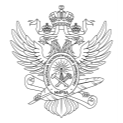 МИНОБРНАУКИ РОССИИМИНОБРНАУКИ РОССИИМИНОБРНАУКИ РОССИИМИНОБРНАУКИ РОССИИМИНОБРНАУКИ РОССИИМИНОБРНАУКИ РОССИИМИНОБРНАУКИ РОССИИМИНОБРНАУКИ РОССИИМИНОБРНАУКИ РОССИИМИНОБРНАУКИ РОССИИМИНОБРНАУКИ РОССИИМИНОБРНАУКИ РОССИИМИНОБРНАУКИ РОССИИМИНОБРНАУКИ РОССИИМИНОБРНАУКИ РОССИИМИНОБРНАУКИ РОССИИМИНОБРНАУКИ РОССИИМИНОБРНАУКИ РОССИИМИНОБРНАУКИ РОССИИМИНОБРНАУКИ РОССИИМИНОБРНАУКИ РОССИИМИНОБРНАУКИ РОССИИФедеральное государственное бюджетное образовательное учреждениевысшего образования«МИРЭА – Российский технологический университет»Федеральное государственное бюджетное образовательное учреждениевысшего образования«МИРЭА – Российский технологический университет»Федеральное государственное бюджетное образовательное учреждениевысшего образования«МИРЭА – Российский технологический университет»Федеральное государственное бюджетное образовательное учреждениевысшего образования«МИРЭА – Российский технологический университет»Федеральное государственное бюджетное образовательное учреждениевысшего образования«МИРЭА – Российский технологический университет»Федеральное государственное бюджетное образовательное учреждениевысшего образования«МИРЭА – Российский технологический университет»Федеральное государственное бюджетное образовательное учреждениевысшего образования«МИРЭА – Российский технологический университет»Федеральное государственное бюджетное образовательное учреждениевысшего образования«МИРЭА – Российский технологический университет»Федеральное государственное бюджетное образовательное учреждениевысшего образования«МИРЭА – Российский технологический университет»Федеральное государственное бюджетное образовательное учреждениевысшего образования«МИРЭА – Российский технологический университет»Федеральное государственное бюджетное образовательное учреждениевысшего образования«МИРЭА – Российский технологический университет»Федеральное государственное бюджетное образовательное учреждениевысшего образования«МИРЭА – Российский технологический университет»Федеральное государственное бюджетное образовательное учреждениевысшего образования«МИРЭА – Российский технологический университет»Федеральное государственное бюджетное образовательное учреждениевысшего образования«МИРЭА – Российский технологический университет»Федеральное государственное бюджетное образовательное учреждениевысшего образования«МИРЭА – Российский технологический университет»Федеральное государственное бюджетное образовательное учреждениевысшего образования«МИРЭА – Российский технологический университет»Федеральное государственное бюджетное образовательное учреждениевысшего образования«МИРЭА – Российский технологический университет»Федеральное государственное бюджетное образовательное учреждениевысшего образования«МИРЭА – Российский технологический университет»Федеральное государственное бюджетное образовательное учреждениевысшего образования«МИРЭА – Российский технологический университет»Федеральное государственное бюджетное образовательное учреждениевысшего образования«МИРЭА – Российский технологический университет»Федеральное государственное бюджетное образовательное учреждениевысшего образования«МИРЭА – Российский технологический университет»Федеральное государственное бюджетное образовательное учреждениевысшего образования«МИРЭА – Российский технологический университет»Институт тонких химических технологий имени М.В. ЛомоносоваИнститут тонких химических технологий имени М.В. ЛомоносоваИнститут тонких химических технологий имени М.В. ЛомоносоваИнститут тонких химических технологий имени М.В. ЛомоносоваИнститут тонких химических технологий имени М.В. ЛомоносоваИнститут тонких химических технологий имени М.В. ЛомоносоваИнститут тонких химических технологий имени М.В. ЛомоносоваИнститут тонких химических технологий имени М.В. ЛомоносоваИнститут тонких химических технологий имени М.В. ЛомоносоваИнститут тонких химических технологий имени М.В. ЛомоносоваИнститут тонких химических технологий имени М.В. ЛомоносоваИнститут тонких химических технологий имени М.В. ЛомоносоваИнститут тонких химических технологий имени М.В. ЛомоносоваИнститут тонких химических технологий имени М.В. ЛомоносоваИнститут тонких химических технологий имени М.В. ЛомоносоваИнститут тонких химических технологий имени М.В. ЛомоносоваИнститут тонких химических технологий имени М.В. ЛомоносоваИнститут тонких химических технологий имени М.В. ЛомоносоваИнститут тонких химических технологий имени М.В. ЛомоносоваИнститут тонких химических технологий имени М.В. ЛомоносоваИнститут тонких химических технологий имени М.В. ЛомоносоваИнститут тонких химических технологий имени М.В. ЛомоносоваУТВЕРЖДАЮУТВЕРЖДАЮУТВЕРЖДАЮУТВЕРЖДАЮУТВЕРЖДАЮУТВЕРЖДАЮУТВЕРЖДАЮДиректор ИТХТДиректор ИТХТДиректор ИТХТДиректор ИТХТДиректор ИТХТДиректор ИТХТДиректор ИТХТ_______________ Маслов М.А._______________ Маслов М.А._______________ Маслов М.А._______________ Маслов М.А._______________ Маслов М.А._______________ Маслов М.А._______________ Маслов М.А.«___»  ___________ 2021 г.«___»  ___________ 2021 г.«___»  ___________ 2021 г.«___»  ___________ 2021 г.«___»  ___________ 2021 г.«___»  ___________ 2021 г.«___»  ___________ 2021 г.Рабочая программа дисциплины (модуля)Рабочая программа дисциплины (модуля)Рабочая программа дисциплины (модуля)Рабочая программа дисциплины (модуля)Рабочая программа дисциплины (модуля)Рабочая программа дисциплины (модуля)Рабочая программа дисциплины (модуля)Рабочая программа дисциплины (модуля)Рабочая программа дисциплины (модуля)Рабочая программа дисциплины (модуля)Рабочая программа дисциплины (модуля)Рабочая программа дисциплины (модуля)Рабочая программа дисциплины (модуля)Рабочая программа дисциплины (модуля)Рабочая программа дисциплины (модуля)Рабочая программа дисциплины (модуля)Рабочая программа дисциплины (модуля)Рабочая программа дисциплины (модуля)Рабочая программа дисциплины (модуля)Рабочая программа дисциплины (модуля)Рабочая программа дисциплины (модуля)Рабочая программа дисциплины (модуля)Базы данных и программные продукты в биотехнологииБазы данных и программные продукты в биотехнологииБазы данных и программные продукты в биотехнологииБазы данных и программные продукты в биотехнологииБазы данных и программные продукты в биотехнологииБазы данных и программные продукты в биотехнологииБазы данных и программные продукты в биотехнологииБазы данных и программные продукты в биотехнологииБазы данных и программные продукты в биотехнологииБазы данных и программные продукты в биотехнологииБазы данных и программные продукты в биотехнологииБазы данных и программные продукты в биотехнологииБазы данных и программные продукты в биотехнологииБазы данных и программные продукты в биотехнологииБазы данных и программные продукты в биотехнологииБазы данных и программные продукты в биотехнологииБазы данных и программные продукты в биотехнологииБазы данных и программные продукты в биотехнологииБазы данных и программные продукты в биотехнологииБазы данных и программные продукты в биотехнологииБазы данных и программные продукты в биотехнологииБазы данных и программные продукты в биотехнологииЧитающее подразделениеЧитающее подразделениеЧитающее подразделениеЧитающее подразделениеЧитающее подразделениеЧитающее подразделениекафедра информационных систем в химической технологиикафедра информационных систем в химической технологиикафедра информационных систем в химической технологиикафедра информационных систем в химической технологиикафедра информационных систем в химической технологиикафедра информационных систем в химической технологиикафедра информационных систем в химической технологиикафедра информационных систем в химической технологиикафедра информационных систем в химической технологиикафедра информационных систем в химической технологиикафедра информационных систем в химической технологиикафедра информационных систем в химической технологиикафедра информационных систем в химической технологиикафедра информационных систем в химической технологиикафедра информационных систем в химической технологиикафедра информационных систем в химической технологиикафедра информационных систем в химической технологиикафедра информационных систем в химической технологиикафедра информационных систем в химической технологиикафедра информационных систем в химической технологиикафедра информационных систем в химической технологиикафедра информационных систем в химической технологиикафедра информационных систем в химической технологиикафедра информационных систем в химической технологиикафедра информационных систем в химической технологиикафедра информационных систем в химической технологииНаправлениеНаправлениеНаправлениеНаправлениеНаправлениеНаправлениеНаправление19.04.01 Биотехнология19.04.01 Биотехнология19.04.01 Биотехнология19.04.01 Биотехнология19.04.01 Биотехнология19.04.01 Биотехнология19.04.01 Биотехнология19.04.01 Биотехнология19.04.01 Биотехнология19.04.01 Биотехнология19.04.01 Биотехнология19.04.01 Биотехнология19.04.01 БиотехнологияНаправленностьНаправленностьНаправленностьНаправленностьНаправленностьНаправленностьНаправленностьМолекулярная и клеточная биотехнологияМолекулярная и клеточная биотехнологияМолекулярная и клеточная биотехнологияМолекулярная и клеточная биотехнологияМолекулярная и клеточная биотехнологияМолекулярная и клеточная биотехнологияМолекулярная и клеточная биотехнологияМолекулярная и клеточная биотехнологияМолекулярная и клеточная биотехнологияМолекулярная и клеточная биотехнологияМолекулярная и клеточная биотехнологияМолекулярная и клеточная биотехнологияМолекулярная и клеточная биотехнологияКвалификацияКвалификацияКвалификацияКвалификацияКвалификациямагистрмагистрмагистрмагистрмагистрмагистрмагистрмагистрмагистрмагистрмагистрмагистрмагистрФорма обученияФорма обученияФорма обученияФорма обученияФорма обученияочнаяочнаяочнаяочнаяочнаяочнаяочнаяочнаяочнаяочнаяОбщая трудоемкостьОбщая трудоемкостьОбщая трудоемкостьОбщая трудоемкость4 з.е.4 з.е.4 з.е.4 з.е.4 з.е.4 з.е.4 з.е.4 з.е.4 з.е.4 з.е.Распределение часов дисциплины и форм промежуточной аттестации по семестрамРаспределение часов дисциплины и форм промежуточной аттестации по семестрамРаспределение часов дисциплины и форм промежуточной аттестации по семестрамРаспределение часов дисциплины и форм промежуточной аттестации по семестрамРаспределение часов дисциплины и форм промежуточной аттестации по семестрамРаспределение часов дисциплины и форм промежуточной аттестации по семестрамРаспределение часов дисциплины и форм промежуточной аттестации по семестрамРаспределение часов дисциплины и форм промежуточной аттестации по семестрамРаспределение часов дисциплины и форм промежуточной аттестации по семестрамРаспределение часов дисциплины и форм промежуточной аттестации по семестрамРаспределение часов дисциплины и форм промежуточной аттестации по семестрамРаспределение часов дисциплины и форм промежуточной аттестации по семестрамРаспределение часов дисциплины и форм промежуточной аттестации по семестрамРаспределение часов дисциплины и форм промежуточной аттестации по семестрамРаспределение часов дисциплины и форм промежуточной аттестации по семестрамРаспределение часов дисциплины и форм промежуточной аттестации по семестрамРаспределение часов дисциплины и форм промежуточной аттестации по семестрамРаспределение часов дисциплины и форм промежуточной аттестации по семестрамРаспределение часов дисциплины и форм промежуточной аттестации по семестрамРаспределение часов дисциплины и форм промежуточной аттестации по семестрамРаспределение часов дисциплины и форм промежуточной аттестации по семестрамРаспределение часов дисциплины и форм промежуточной аттестации по семестрамСеместрСеместрЗачётные единицыРаспределение часовРаспределение часовРаспределение часовРаспределение часовРаспределение часовРаспределение часовРаспределение часовРаспределение часовРаспределение часовРаспределение часовРаспределение часовРаспределение часовРаспределение часовРаспределение часовРаспределение часовФормы промежуточной аттестацииФормы промежуточной аттестацииФормы промежуточной аттестацииСеместрСеместрЗачётные единицыВсегоЛекцииЛекцииЛекцииЛекцииЛабораторныеЛабораторныеЛабораторныеПрактическиеСамостоятельная работаСамостоятельная работаКонтактная работа в период практики и (или) аттестацииКонтактная работа в период практики и (или) аттестацииКонтактная работа в период практики и (или) аттестацииКонтрольФормы промежуточной аттестацииФормы промежуточной аттестацииФормы промежуточной аттестации224144161616160003287870,250,250,258,75ЗачетЗачетЗачетМосква 2021Москва 2021Москва 2021Москва 2021Москва 2021Москва 2021Москва 2021УП: 19.04.01_МиКБ_ИТХТ_2021.plxУП: 19.04.01_МиКБ_ИТХТ_2021.plxстр. 2Программу составил(и):канд. техн. наук,  доцент, Кузнецов Андрей Сергеевич _________________канд. техн. наук,  доцент, Кузнецов Андрей Сергеевич _________________канд. техн. наук,  доцент, Кузнецов Андрей Сергеевич _________________канд. техн. наук,  доцент, Кузнецов Андрей Сергеевич _________________канд. техн. наук,  доцент, Кузнецов Андрей Сергеевич _________________Рабочая программа дисциплиныРабочая программа дисциплиныРабочая программа дисциплиныБазы данных и программные продукты в биотехнологииБазы данных и программные продукты в биотехнологииБазы данных и программные продукты в биотехнологииБазы данных и программные продукты в биотехнологииБазы данных и программные продукты в биотехнологииразработана в соответствии с ФГОС ВО:разработана в соответствии с ФГОС ВО:разработана в соответствии с ФГОС ВО:Федеральный государственный образовательный стандарт высшего образования по направлению подготовки 19.04.01 БИОТЕХНОЛОГИЯ (уровень магистратуры) (приказ Минобрнауки России от 21.11.2014 г. № 1495)Федеральный государственный образовательный стандарт высшего образования по направлению подготовки 19.04.01 БИОТЕХНОЛОГИЯ (уровень магистратуры) (приказ Минобрнауки России от 21.11.2014 г. № 1495)Федеральный государственный образовательный стандарт высшего образования по направлению подготовки 19.04.01 БИОТЕХНОЛОГИЯ (уровень магистратуры) (приказ Минобрнауки России от 21.11.2014 г. № 1495)Федеральный государственный образовательный стандарт высшего образования по направлению подготовки 19.04.01 БИОТЕХНОЛОГИЯ (уровень магистратуры) (приказ Минобрнауки России от 21.11.2014 г. № 1495)Федеральный государственный образовательный стандарт высшего образования по направлению подготовки 19.04.01 БИОТЕХНОЛОГИЯ (уровень магистратуры) (приказ Минобрнауки России от 21.11.2014 г. № 1495)составлена на основании учебного плана:составлена на основании учебного плана:составлена на основании учебного плана:направление: 19.04.01 Биотехнологиянаправленность: «Молекулярная и клеточная биотехнология»направление: 19.04.01 Биотехнологиянаправленность: «Молекулярная и клеточная биотехнология»направление: 19.04.01 Биотехнологиянаправленность: «Молекулярная и клеточная биотехнология»направление: 19.04.01 Биотехнологиянаправленность: «Молекулярная и клеточная биотехнология»направление: 19.04.01 Биотехнологиянаправленность: «Молекулярная и клеточная биотехнология»Рабочая программа одобрена на заседании кафедрыРабочая программа одобрена на заседании кафедрыРабочая программа одобрена на заседании кафедрыРабочая программа одобрена на заседании кафедрыРабочая программа одобрена на заседании кафедрыкафедра информационных систем в химической технологиикафедра информационных систем в химической технологиикафедра информационных систем в химической технологиикафедра информационных систем в химической технологиикафедра информационных систем в химической технологииПротокол от 30.08.2021 № 10Зав. кафедрой Колыбанов К.Ю. ___________________Протокол от 30.08.2021 № 10Зав. кафедрой Колыбанов К.Ю. ___________________Протокол от 30.08.2021 № 10Зав. кафедрой Колыбанов К.Ю. ___________________Протокол от 30.08.2021 № 10Зав. кафедрой Колыбанов К.Ю. ___________________Протокол от 30.08.2021 № 10Зав. кафедрой Колыбанов К.Ю. ___________________УП: 19.04.01_МиКБ_ИТХТ_2021.plxУП: 19.04.01_МиКБ_ИТХТ_2021.plxстр. 3Визирование РПД для исполнения в очередном учебном годуВизирование РПД для исполнения в очередном учебном годуВизирование РПД для исполнения в очередном учебном годуВизирование РПД для исполнения в очередном учебном годуВизирование РПД для исполнения в очередном учебном годуРабочая программа пересмотрена, обсуждена и одобрена для исполнения в 2022-2023 учебном году на заседании кафедрыРабочая программа пересмотрена, обсуждена и одобрена для исполнения в 2022-2023 учебном году на заседании кафедрыРабочая программа пересмотрена, обсуждена и одобрена для исполнения в 2022-2023 учебном году на заседании кафедрыРабочая программа пересмотрена, обсуждена и одобрена для исполнения в 2022-2023 учебном году на заседании кафедрыРабочая программа пересмотрена, обсуждена и одобрена для исполнения в 2022-2023 учебном году на заседании кафедрыкафедра информационных систем в химической технологиикафедра информационных систем в химической технологиикафедра информационных систем в химической технологиикафедра информационных систем в химической технологиикафедра информационных систем в химической технологииПротокол от  __ __________ 2022 г.  №  __Зав. кафедрой ____________________   ____________________Протокол от  __ __________ 2022 г.  №  __Зав. кафедрой ____________________   ____________________Протокол от  __ __________ 2022 г.  №  __Зав. кафедрой ____________________   ____________________Протокол от  __ __________ 2022 г.  №  __Зав. кафедрой ____________________   ____________________Подпись                                Расшифровка подписиПодпись                                Расшифровка подписиПодпись                                Расшифровка подписиПодпись                                Расшифровка подписиВизирование РПД для исполнения в очередном учебном годуВизирование РПД для исполнения в очередном учебном годуВизирование РПД для исполнения в очередном учебном годуВизирование РПД для исполнения в очередном учебном годуВизирование РПД для исполнения в очередном учебном годуРабочая программа пересмотрена, обсуждена и одобрена для исполнения в 2023-2024 учебном году на заседании кафедрыРабочая программа пересмотрена, обсуждена и одобрена для исполнения в 2023-2024 учебном году на заседании кафедрыРабочая программа пересмотрена, обсуждена и одобрена для исполнения в 2023-2024 учебном году на заседании кафедрыРабочая программа пересмотрена, обсуждена и одобрена для исполнения в 2023-2024 учебном году на заседании кафедрыРабочая программа пересмотрена, обсуждена и одобрена для исполнения в 2023-2024 учебном году на заседании кафедрыкафедра информационных систем в химической технологиикафедра информационных систем в химической технологиикафедра информационных систем в химической технологиикафедра информационных систем в химической технологиикафедра информационных систем в химической технологииПротокол от  __ __________ 2023 г.  №  __Зав. кафедрой ____________________   ____________________Протокол от  __ __________ 2023 г.  №  __Зав. кафедрой ____________________   ____________________Протокол от  __ __________ 2023 г.  №  __Зав. кафедрой ____________________   ____________________Протокол от  __ __________ 2023 г.  №  __Зав. кафедрой ____________________   ____________________Подпись                                Расшифровка подписиПодпись                                Расшифровка подписиВизирование РПД для исполнения в очередном учебном годуВизирование РПД для исполнения в очередном учебном годуВизирование РПД для исполнения в очередном учебном годуВизирование РПД для исполнения в очередном учебном годуВизирование РПД для исполнения в очередном учебном годуРабочая программа пересмотрена, обсуждена и одобрена для исполнения в 2024-2025 учебном году на заседании кафедрыРабочая программа пересмотрена, обсуждена и одобрена для исполнения в 2024-2025 учебном году на заседании кафедрыРабочая программа пересмотрена, обсуждена и одобрена для исполнения в 2024-2025 учебном году на заседании кафедрыРабочая программа пересмотрена, обсуждена и одобрена для исполнения в 2024-2025 учебном году на заседании кафедрыРабочая программа пересмотрена, обсуждена и одобрена для исполнения в 2024-2025 учебном году на заседании кафедрыкафедра информационных систем в химической технологиикафедра информационных систем в химической технологиикафедра информационных систем в химической технологиикафедра информационных систем в химической технологиикафедра информационных систем в химической технологииПротокол от  __ __________ 2024 г.  №  __Зав. кафедрой ____________________   ____________________Протокол от  __ __________ 2024 г.  №  __Зав. кафедрой ____________________   ____________________Протокол от  __ __________ 2024 г.  №  __Зав. кафедрой ____________________   ____________________Протокол от  __ __________ 2024 г.  №  __Зав. кафедрой ____________________   ____________________Подпись                                Расшифровка подписиПодпись                                Расшифровка подписиВизирование РПД для исполнения в очередном учебном годуВизирование РПД для исполнения в очередном учебном годуВизирование РПД для исполнения в очередном учебном годуВизирование РПД для исполнения в очередном учебном годуВизирование РПД для исполнения в очередном учебном годуРабочая программа пересмотрена, обсуждена и одобрена для исполнения в 2025-2026 учебном году на заседании кафедрыРабочая программа пересмотрена, обсуждена и одобрена для исполнения в 2025-2026 учебном году на заседании кафедрыРабочая программа пересмотрена, обсуждена и одобрена для исполнения в 2025-2026 учебном году на заседании кафедрыРабочая программа пересмотрена, обсуждена и одобрена для исполнения в 2025-2026 учебном году на заседании кафедрыРабочая программа пересмотрена, обсуждена и одобрена для исполнения в 2025-2026 учебном году на заседании кафедрыкафедра информационных систем в химической технологиикафедра информационных систем в химической технологиикафедра информационных систем в химической технологиикафедра информационных систем в химической технологиикафедра информационных систем в химической технологииПротокол от  __ __________ 2025 г.  №  __Зав. кафедрой ____________________   ____________________Протокол от  __ __________ 2025 г.  №  __Зав. кафедрой ____________________   ____________________Протокол от  __ __________ 2025 г.  №  __Зав. кафедрой ____________________   ____________________Протокол от  __ __________ 2025 г.  №  __Зав. кафедрой ____________________   ____________________Подпись                                Расшифровка подписиПодпись                                Расшифровка подписиУП: 19.04.01_МиКБ_ИТХТ_2021.plxУП: 19.04.01_МиКБ_ИТХТ_2021.plxУП: 19.04.01_МиКБ_ИТХТ_2021.plxУП: 19.04.01_МиКБ_ИТХТ_2021.plxстр. 41. ЦЕЛИ ОСВОЕНИЯ ДИСЦИПЛИНЫ (МОДУЛЯ)1. ЦЕЛИ ОСВОЕНИЯ ДИСЦИПЛИНЫ (МОДУЛЯ)1. ЦЕЛИ ОСВОЕНИЯ ДИСЦИПЛИНЫ (МОДУЛЯ)1. ЦЕЛИ ОСВОЕНИЯ ДИСЦИПЛИНЫ (МОДУЛЯ)1. ЦЕЛИ ОСВОЕНИЯ ДИСЦИПЛИНЫ (МОДУЛЯ)1. ЦЕЛИ ОСВОЕНИЯ ДИСЦИПЛИНЫ (МОДУЛЯ)Дисциплина «Базы данных и программные продукты в биотехнологии» имеет своей целью способствовать формированию у обучающихся  компетенций. предусмотренных данной рабочей программой в соответствии с требованиями ФГОС ВО по направлению подготовки 19.04.01 Биотехнология с учетом специфики направленности подготовки – «Молекулярная и клеточная биотехнология».Дисциплина «Базы данных и программные продукты в биотехнологии» имеет своей целью способствовать формированию у обучающихся  компетенций. предусмотренных данной рабочей программой в соответствии с требованиями ФГОС ВО по направлению подготовки 19.04.01 Биотехнология с учетом специфики направленности подготовки – «Молекулярная и клеточная биотехнология».Дисциплина «Базы данных и программные продукты в биотехнологии» имеет своей целью способствовать формированию у обучающихся  компетенций. предусмотренных данной рабочей программой в соответствии с требованиями ФГОС ВО по направлению подготовки 19.04.01 Биотехнология с учетом специфики направленности подготовки – «Молекулярная и клеточная биотехнология».Дисциплина «Базы данных и программные продукты в биотехнологии» имеет своей целью способствовать формированию у обучающихся  компетенций. предусмотренных данной рабочей программой в соответствии с требованиями ФГОС ВО по направлению подготовки 19.04.01 Биотехнология с учетом специфики направленности подготовки – «Молекулярная и клеточная биотехнология».Дисциплина «Базы данных и программные продукты в биотехнологии» имеет своей целью способствовать формированию у обучающихся  компетенций. предусмотренных данной рабочей программой в соответствии с требованиями ФГОС ВО по направлению подготовки 19.04.01 Биотехнология с учетом специфики направленности подготовки – «Молекулярная и клеточная биотехнология».Дисциплина «Базы данных и программные продукты в биотехнологии» имеет своей целью способствовать формированию у обучающихся  компетенций. предусмотренных данной рабочей программой в соответствии с требованиями ФГОС ВО по направлению подготовки 19.04.01 Биотехнология с учетом специфики направленности подготовки – «Молекулярная и клеточная биотехнология».2. МЕСТО ДИСЦИПЛИНЫ (МОДУЛЯ) В СТРУКТУРЕ ОБРАЗОВАТЕЛЬНОЙ ПРОГРАММЫ2. МЕСТО ДИСЦИПЛИНЫ (МОДУЛЯ) В СТРУКТУРЕ ОБРАЗОВАТЕЛЬНОЙ ПРОГРАММЫ2. МЕСТО ДИСЦИПЛИНЫ (МОДУЛЯ) В СТРУКТУРЕ ОБРАЗОВАТЕЛЬНОЙ ПРОГРАММЫ2. МЕСТО ДИСЦИПЛИНЫ (МОДУЛЯ) В СТРУКТУРЕ ОБРАЗОВАТЕЛЬНОЙ ПРОГРАММЫ2. МЕСТО ДИСЦИПЛИНЫ (МОДУЛЯ) В СТРУКТУРЕ ОБРАЗОВАТЕЛЬНОЙ ПРОГРАММЫ2. МЕСТО ДИСЦИПЛИНЫ (МОДУЛЯ) В СТРУКТУРЕ ОБРАЗОВАТЕЛЬНОЙ ПРОГРАММЫНаправление:19.04.01 Биотехнология19.04.01 Биотехнология19.04.01 Биотехнология19.04.01 Биотехнология19.04.01 Биотехнология19.04.01 БиотехнологияНаправленность:Молекулярная и клеточная биотехнологияМолекулярная и клеточная биотехнологияМолекулярная и клеточная биотехнологияМолекулярная и клеточная биотехнологияМолекулярная и клеточная биотехнологияМолекулярная и клеточная биотехнологияБлок:Дисциплины (модули)Дисциплины (модули)Дисциплины (модули)Дисциплины (модули)Дисциплины (модули)Дисциплины (модули)Часть:Базовая частьБазовая частьБазовая частьБазовая частьБазовая частьБазовая частьОбщая трудоемкость:4 з.е. (144 акад. час.).4 з.е. (144 акад. час.).4 з.е. (144 акад. час.).4 з.е. (144 акад. час.).4 з.е. (144 акад. час.).4 з.е. (144 акад. час.).3. КОМПЕТЕНЦИИ ОБУЧАЮЩЕГОСЯ, ФОРМИРУЕМЫЕ В РЕЗУЛЬТАТЕ ОСВОЕНИЯ ДИСЦИПЛИНЫ (МОДУЛЯ)3. КОМПЕТЕНЦИИ ОБУЧАЮЩЕГОСЯ, ФОРМИРУЕМЫЕ В РЕЗУЛЬТАТЕ ОСВОЕНИЯ ДИСЦИПЛИНЫ (МОДУЛЯ)3. КОМПЕТЕНЦИИ ОБУЧАЮЩЕГОСЯ, ФОРМИРУЕМЫЕ В РЕЗУЛЬТАТЕ ОСВОЕНИЯ ДИСЦИПЛИНЫ (МОДУЛЯ)3. КОМПЕТЕНЦИИ ОБУЧАЮЩЕГОСЯ, ФОРМИРУЕМЫЕ В РЕЗУЛЬТАТЕ ОСВОЕНИЯ ДИСЦИПЛИНЫ (МОДУЛЯ)3. КОМПЕТЕНЦИИ ОБУЧАЮЩЕГОСЯ, ФОРМИРУЕМЫЕ В РЕЗУЛЬТАТЕ ОСВОЕНИЯ ДИСЦИПЛИНЫ (МОДУЛЯ)3. КОМПЕТЕНЦИИ ОБУЧАЮЩЕГОСЯ, ФОРМИРУЕМЫЕ В РЕЗУЛЬТАТЕ ОСВОЕНИЯ ДИСЦИПЛИНЫ (МОДУЛЯ)В результате освоения дисциплины обучающийся должен овладеть компетенциями:В результате освоения дисциплины обучающийся должен овладеть компетенциями:В результате освоения дисциплины обучающийся должен овладеть компетенциями:В результате освоения дисциплины обучающийся должен овладеть компетенциями:В результате освоения дисциплины обучающийся должен овладеть компетенциями:В результате освоения дисциплины обучающийся должен овладеть компетенциями:ОПК-4 - готовностью использовать методы математического моделирования материалов и технологических процессов, готовностью к теоретическому анализу и экспериментальной проверке теоретических гипотез ОПК-4 - готовностью использовать методы математического моделирования материалов и технологических процессов, готовностью к теоретическому анализу и экспериментальной проверке теоретических гипотез ОПК-4 - готовностью использовать методы математического моделирования материалов и технологических процессов, готовностью к теоретическому анализу и экспериментальной проверке теоретических гипотез ОПК-4 - готовностью использовать методы математического моделирования материалов и технологических процессов, готовностью к теоретическому анализу и экспериментальной проверке теоретических гипотез ОПК-4 - готовностью использовать методы математического моделирования материалов и технологических процессов, готовностью к теоретическому анализу и экспериментальной проверке теоретических гипотез ОПК-4 - готовностью использовать методы математического моделирования материалов и технологических процессов, готовностью к теоретическому анализу и экспериментальной проверке теоретических гипотез ОПК-5 - способностью использовать современные информационные технологии для сбора, обработки и распространения научной информации в области биотехнологии и смежных отраслей, способностью использовать базы данных, программные продукты и ресурсы информационно-телекоммуникационной сети "Интернет" ОПК-5 - способностью использовать современные информационные технологии для сбора, обработки и распространения научной информации в области биотехнологии и смежных отраслей, способностью использовать базы данных, программные продукты и ресурсы информационно-телекоммуникационной сети "Интернет" ОПК-5 - способностью использовать современные информационные технологии для сбора, обработки и распространения научной информации в области биотехнологии и смежных отраслей, способностью использовать базы данных, программные продукты и ресурсы информационно-телекоммуникационной сети "Интернет" ОПК-5 - способностью использовать современные информационные технологии для сбора, обработки и распространения научной информации в области биотехнологии и смежных отраслей, способностью использовать базы данных, программные продукты и ресурсы информационно-телекоммуникационной сети "Интернет" ОПК-5 - способностью использовать современные информационные технологии для сбора, обработки и распространения научной информации в области биотехнологии и смежных отраслей, способностью использовать базы данных, программные продукты и ресурсы информационно-телекоммуникационной сети "Интернет" ОПК-5 - способностью использовать современные информационные технологии для сбора, обработки и распространения научной информации в области биотехнологии и смежных отраслей, способностью использовать базы данных, программные продукты и ресурсы информационно-телекоммуникационной сети "Интернет" ПЛАНИРУЕМЫЕ РЕЗУЛЬТАТЫ ОБУЧЕНИЯ ПО ДИСЦИПЛИНЕ (МОДУЛЮ), ХАРАКТЕРИЗУЮЩИЕ ФОРМИРОВАНИЯ КОМПЕТЕНЦИЙПЛАНИРУЕМЫЕ РЕЗУЛЬТАТЫ ОБУЧЕНИЯ ПО ДИСЦИПЛИНЕ (МОДУЛЮ), ХАРАКТЕРИЗУЮЩИЕ ФОРМИРОВАНИЯ КОМПЕТЕНЦИЙПЛАНИРУЕМЫЕ РЕЗУЛЬТАТЫ ОБУЧЕНИЯ ПО ДИСЦИПЛИНЕ (МОДУЛЮ), ХАРАКТЕРИЗУЮЩИЕ ФОРМИРОВАНИЯ КОМПЕТЕНЦИЙПЛАНИРУЕМЫЕ РЕЗУЛЬТАТЫ ОБУЧЕНИЯ ПО ДИСЦИПЛИНЕ (МОДУЛЮ), ХАРАКТЕРИЗУЮЩИЕ ФОРМИРОВАНИЯ КОМПЕТЕНЦИЙПЛАНИРУЕМЫЕ РЕЗУЛЬТАТЫ ОБУЧЕНИЯ ПО ДИСЦИПЛИНЕ (МОДУЛЮ), ХАРАКТЕРИЗУЮЩИЕ ФОРМИРОВАНИЯ КОМПЕТЕНЦИЙПЛАНИРУЕМЫЕ РЕЗУЛЬТАТЫ ОБУЧЕНИЯ ПО ДИСЦИПЛИНЕ (МОДУЛЮ), ХАРАКТЕРИЗУЮЩИЕ ФОРМИРОВАНИЯ КОМПЕТЕНЦИЙОПК-4 : готовностью использовать методы математического моделирования материалов и технологических процессов, готовностью к теоретическому анализу и экспериментальной проверке теоретических гипотезОПК-4 : готовностью использовать методы математического моделирования материалов и технологических процессов, готовностью к теоретическому анализу и экспериментальной проверке теоретических гипотезОПК-4 : готовностью использовать методы математического моделирования материалов и технологических процессов, готовностью к теоретическому анализу и экспериментальной проверке теоретических гипотезОПК-4 : готовностью использовать методы математического моделирования материалов и технологических процессов, готовностью к теоретическому анализу и экспериментальной проверке теоретических гипотезОПК-4 : готовностью использовать методы математического моделирования материалов и технологических процессов, готовностью к теоретическому анализу и экспериментальной проверке теоретических гипотезОПК-4 : готовностью использовать методы математического моделирования материалов и технологических процессов, готовностью к теоретическому анализу и экспериментальной проверке теоретических гипотезУметь:Уметь:Уметь:Уметь:Уметь:Уметь:-  пользоваться прикладным ПО для оформления результатов научных исследований-  пользоваться прикладным ПО для оформления результатов научных исследований-  пользоваться прикладным ПО для оформления результатов научных исследований-  пользоваться прикладным ПО для оформления результатов научных исследований-  пользоваться прикладным ПО для оформления результатов научных исследований-  пользоваться прикладным ПО для оформления результатов научных исследованийВладеть:Владеть:Владеть:Владеть:Владеть:Владеть:-  методами обработки результатов научных экспериментов, моделирования процессов и организации вычислительного эксперимента на компьютере-  методами обработки результатов научных экспериментов, моделирования процессов и организации вычислительного эксперимента на компьютере-  методами обработки результатов научных экспериментов, моделирования процессов и организации вычислительного эксперимента на компьютере-  методами обработки результатов научных экспериментов, моделирования процессов и организации вычислительного эксперимента на компьютере-  методами обработки результатов научных экспериментов, моделирования процессов и организации вычислительного эксперимента на компьютере-  методами обработки результатов научных экспериментов, моделирования процессов и организации вычислительного эксперимента на компьютереОПК-5 : способностью использовать современные информационные технологии для сбора, обработки и распространения научной информации в области биотехнологии и смежных отраслей, способностью использовать базы данных, программные продукты и ресурсы информационно-телекоммуникационной сети "Интернет"ОПК-5 : способностью использовать современные информационные технологии для сбора, обработки и распространения научной информации в области биотехнологии и смежных отраслей, способностью использовать базы данных, программные продукты и ресурсы информационно-телекоммуникационной сети "Интернет"ОПК-5 : способностью использовать современные информационные технологии для сбора, обработки и распространения научной информации в области биотехнологии и смежных отраслей, способностью использовать базы данных, программные продукты и ресурсы информационно-телекоммуникационной сети "Интернет"ОПК-5 : способностью использовать современные информационные технологии для сбора, обработки и распространения научной информации в области биотехнологии и смежных отраслей, способностью использовать базы данных, программные продукты и ресурсы информационно-телекоммуникационной сети "Интернет"ОПК-5 : способностью использовать современные информационные технологии для сбора, обработки и распространения научной информации в области биотехнологии и смежных отраслей, способностью использовать базы данных, программные продукты и ресурсы информационно-телекоммуникационной сети "Интернет"ОПК-5 : способностью использовать современные информационные технологии для сбора, обработки и распространения научной информации в области биотехнологии и смежных отраслей, способностью использовать базы данных, программные продукты и ресурсы информационно-телекоммуникационной сети "Интернет"Знать:Знать:Знать:Знать:Знать:Знать:-  источники получения информации в профессиональной области-  источники получения информации в профессиональной области-  источники получения информации в профессиональной области-  источники получения информации в профессиональной области-  источники получения информации в профессиональной области-  источники получения информации в профессиональной областиУметь:Уметь:Уметь:Уметь:Уметь:Уметь:-  пользоваться современными компьютерными технологиями при сборе, анализе и представлении информации химического эксперимента-  пользоваться современными компьютерными технологиями при сборе, анализе и представлении информации химического эксперимента-  пользоваться современными компьютерными технологиями при сборе, анализе и представлении информации химического эксперимента-  пользоваться современными компьютерными технологиями при сборе, анализе и представлении информации химического эксперимента-  пользоваться современными компьютерными технологиями при сборе, анализе и представлении информации химического эксперимента-  пользоваться современными компьютерными технологиями при сборе, анализе и представлении информации химического экспериментаВ РЕЗУЛЬТАТЕ ОСВОЕНИЯ ДИСЦИПЛИНЫ (МОДУЛЯ) ОБУЧАЮЩИЙСЯ ДОЛЖЕНВ РЕЗУЛЬТАТЕ ОСВОЕНИЯ ДИСЦИПЛИНЫ (МОДУЛЯ) ОБУЧАЮЩИЙСЯ ДОЛЖЕНВ РЕЗУЛЬТАТЕ ОСВОЕНИЯ ДИСЦИПЛИНЫ (МОДУЛЯ) ОБУЧАЮЩИЙСЯ ДОЛЖЕНВ РЕЗУЛЬТАТЕ ОСВОЕНИЯ ДИСЦИПЛИНЫ (МОДУЛЯ) ОБУЧАЮЩИЙСЯ ДОЛЖЕНВ РЕЗУЛЬТАТЕ ОСВОЕНИЯ ДИСЦИПЛИНЫ (МОДУЛЯ) ОБУЧАЮЩИЙСЯ ДОЛЖЕНВ РЕЗУЛЬТАТЕ ОСВОЕНИЯ ДИСЦИПЛИНЫ (МОДУЛЯ) ОБУЧАЮЩИЙСЯ ДОЛЖЕНЗнать:Знать:Знать:Знать:Знать:Знать:УП: 19.04.01_МиКБ_ИТХТ_2021.plxУП: 19.04.01_МиКБ_ИТХТ_2021.plxстр. 5-  источники получения информации в профессиональной области-  источники получения информации в профессиональной области-  источники получения информации в профессиональной области-  источники получения информации в профессиональной области-  источники получения информации в профессиональной области-  источники получения информации в профессиональной области-  источники получения информации в профессиональной областиУметь:Уметь:Уметь:Уметь:Уметь:Уметь:Уметь:-  пользоваться современными компьютерными технологиями при сборе, анализе и представлении информации химического эксперимента-  пользоваться современными компьютерными технологиями при сборе, анализе и представлении информации химического эксперимента-  пользоваться современными компьютерными технологиями при сборе, анализе и представлении информации химического эксперимента-  пользоваться современными компьютерными технологиями при сборе, анализе и представлении информации химического эксперимента-  пользоваться современными компьютерными технологиями при сборе, анализе и представлении информации химического эксперимента-  пользоваться современными компьютерными технологиями при сборе, анализе и представлении информации химического эксперимента-  пользоваться современными компьютерными технологиями при сборе, анализе и представлении информации химического эксперимента-  пользоваться прикладным ПО для оформления результатов научных исследований-  пользоваться прикладным ПО для оформления результатов научных исследований-  пользоваться прикладным ПО для оформления результатов научных исследований-  пользоваться прикладным ПО для оформления результатов научных исследований-  пользоваться прикладным ПО для оформления результатов научных исследований-  пользоваться прикладным ПО для оформления результатов научных исследований-  пользоваться прикладным ПО для оформления результатов научных исследованийВладеть:Владеть:Владеть:Владеть:Владеть:Владеть:Владеть:-  методами обработки результатов научных экспериментов, моделирования процессов и организации вычислительного эксперимента на компьютере-  методами обработки результатов научных экспериментов, моделирования процессов и организации вычислительного эксперимента на компьютере-  методами обработки результатов научных экспериментов, моделирования процессов и организации вычислительного эксперимента на компьютере-  методами обработки результатов научных экспериментов, моделирования процессов и организации вычислительного эксперимента на компьютере-  методами обработки результатов научных экспериментов, моделирования процессов и организации вычислительного эксперимента на компьютере-  методами обработки результатов научных экспериментов, моделирования процессов и организации вычислительного эксперимента на компьютере-  методами обработки результатов научных экспериментов, моделирования процессов и организации вычислительного эксперимента на компьютере4. СТРУКТУРА И СОДЕРЖАНИЕ ДИСЦИПЛИНЫ (МОДУЛЯ)4. СТРУКТУРА И СОДЕРЖАНИЕ ДИСЦИПЛИНЫ (МОДУЛЯ)4. СТРУКТУРА И СОДЕРЖАНИЕ ДИСЦИПЛИНЫ (МОДУЛЯ)4. СТРУКТУРА И СОДЕРЖАНИЕ ДИСЦИПЛИНЫ (МОДУЛЯ)4. СТРУКТУРА И СОДЕРЖАНИЕ ДИСЦИПЛИНЫ (МОДУЛЯ)4. СТРУКТУРА И СОДЕРЖАНИЕ ДИСЦИПЛИНЫ (МОДУЛЯ)4. СТРУКТУРА И СОДЕРЖАНИЕ ДИСЦИПЛИНЫ (МОДУЛЯ)При проведении учебных занятий организация обеспечивает развитие у обучающихся навыков командной работы, межличностной коммуникации, принятия решений и лидерских качеств.При проведении учебных занятий организация обеспечивает развитие у обучающихся навыков командной работы, межличностной коммуникации, принятия решений и лидерских качеств.При проведении учебных занятий организация обеспечивает развитие у обучающихся навыков командной работы, межличностной коммуникации, принятия решений и лидерских качеств.При проведении учебных занятий организация обеспечивает развитие у обучающихся навыков командной работы, межличностной коммуникации, принятия решений и лидерских качеств.При проведении учебных занятий организация обеспечивает развитие у обучающихся навыков командной работы, межличностной коммуникации, принятия решений и лидерских качеств.При проведении учебных занятий организация обеспечивает развитие у обучающихся навыков командной работы, межличностной коммуникации, принятия решений и лидерских качеств.При проведении учебных занятий организация обеспечивает развитие у обучающихся навыков командной работы, межличностной коммуникации, принятия решений и лидерских качеств.Код занятияНаименование разделов и тем /вид занятия/Наименование разделов и тем /вид занятия/Сем.ЧасовКомпетенцииКомпетенции1. Обработка экспериментальных данных1. Обработка экспериментальных данных1. Обработка экспериментальных данных1. Обработка экспериментальных данных1. Обработка экспериментальных данных1. Обработка экспериментальных данных1. Обработка экспериментальных данных1.1Организация вычислительного эксперимента (Лек). Области применения информационных технологий в химии. Организация вычислительного эксперимента. Математические модели, описывающие свойства и процессы. Определение параметров моделей. Организация вычислительного эксперимента (Лек). Области применения информационных технологий в химии. Организация вычислительного эксперимента. Математические модели, описывающие свойства и процессы. Определение параметров моделей. 22ОПК-4, ОПК-5ОПК-4, ОПК-51.2Подготовка к аудиторным занятиям (Ср). Подготовка к практическим занятиям и оформление отчетов Подготовка к аудиторным занятиям (Ср). Подготовка к практическим занятиям и оформление отчетов 210ОПК-4, ОПК-5ОПК-4, ОПК-51.3Выполнение практических заданий (Пр). Расчет критериев подобия для исследования процессов тепло- и массопередачи в жидкостях. Построение диаграмм по результатам вычислительного эксперимента. Выполнение практических заданий (Пр). Расчет критериев подобия для исследования процессов тепло- и массопередачи в жидкостях. Построение диаграмм по результатам вычислительного эксперимента. 22ОПК-4, ОПК-5ОПК-4, ОПК-51.4Выполнение практических заданий (Пр). Исследование эмпирической зависимости теплоемкости вещества от температуры. Построение линии тренда и расчет критерив проверки адекватности моделию Выполнение практических заданий (Пр). Исследование эмпирической зависимости теплоемкости вещества от температуры. Построение линии тренда и расчет критерив проверки адекватности моделию 22ОПК-4, ОПК-5ОПК-4, ОПК-51.5Обработка результатов химического эксперимента. Однофакторная регрессия. (Лек). Обработка результатов химического эксперимента. Регрессия. Линейная регрессия. Метод наименьших квадратов. Анализ адекватности модели. Обработка результатов химического эксперимента. Однофакторная регрессия. (Лек). Обработка результатов химического эксперимента. Регрессия. Линейная регрессия. Метод наименьших квадратов. Анализ адекватности модели. 22ОПК-4, ОПК-5ОПК-4, ОПК-51.6Подготовка к аудиторным занятиям (Ср). Подготовка к практическим занятиям и оформление отчетов Подготовка к аудиторным занятиям (Ср). Подготовка к практическим занятиям и оформление отчетов 210ОПК-4, ОПК-5ОПК-4, ОПК-51.7Выполнение практических заданий (Пр). Исследование эмпирической зависимости выхода продукта от температуры и давления. Определение параметров регрессионной модели и проверка адекватности нелинейной модели. Выполнение практических заданий (Пр). Исследование эмпирической зависимости выхода продукта от температуры и давления. Определение параметров регрессионной модели и проверка адекватности нелинейной модели. 22ОПК-4, ОПК-5ОПК-4, ОПК-5УП: 19.04.01_МиКБ_ИТХТ_2021.plxУП: 19.04.01_МиКБ_ИТХТ_2021.plxстр. 61.8Выполнение практических заданий (Пр). Эмпирическая оценка констант скорости химической реакции. Определение параметров модели зависимости скорости реакции от температуры и расчет энергии активации химической реакции. Выполнение практических заданий (Пр). Эмпирическая оценка констант скорости химической реакции. Определение параметров модели зависимости скорости реакции от температуры и расчет энергии активации химической реакции. 22ОПК-4, ОПК-5ОПК-4, ОПК-51.9Обработка результатов химического эксперимента. Многофакторная регрессия. (Лек). Обработка результатов химического эксперимента. Множественная регрессия. Значимость факторов. Мультиколлинеарность. Обработка результатов химического эксперимента. Многофакторная регрессия. (Лек). Обработка результатов химического эксперимента. Множественная регрессия. Значимость факторов. Мультиколлинеарность. 22ОПК-4, ОПК-5ОПК-4, ОПК-51.10Подготовка к аудиторным занятиям (Ср). Подготовка к практическим занятиям и оформление отчетов Подготовка к аудиторным занятиям (Ср). Подготовка к практическим занятиям и оформление отчетов 210ОПК-4, ОПК-5ОПК-4, ОПК-51.11Выполнение практических заданий (Пр). Построение и применение изотермы экстракционного равновесия. Оценка параметров изотермы равновесия и ее применение для расчета процесса экстракции. Выполнение практических заданий (Пр). Построение и применение изотермы экстракционного равновесия. Оценка параметров изотермы равновесия и ее применение для расчета процесса экстракции. 22ОПК-4, ОПК-5ОПК-4, ОПК-51.12Выполнение практических заданий (Пр). Исследование многофакторных зависимостей физико-химических параметров. Применение «Пакета анализа» для построения и анализа регрессионных моделей Выполнение практических заданий (Пр). Исследование многофакторных зависимостей физико-химических параметров. Применение «Пакета анализа» для построения и анализа регрессионных моделей 22ОПК-4, ОПК-5ОПК-4, ОПК-51.13Обработка результатов химического эксперимента. Нелинейные многофакторные модели. (Лек). Построение нелинейных многофакторных зависимостей. Применение методов скользящего контроля для оценки качества моделей. Обработка результатов химического эксперимента. Нелинейные многофакторные модели. (Лек). Построение нелинейных многофакторных зависимостей. Применение методов скользящего контроля для оценки качества моделей. 22ОПК-4, ОПК-5ОПК-4, ОПК-51.14Подготовка к аудиторным занятиям (Ср). Подготовка к практическим занятиям и оформление отчетов Подготовка к аудиторным занятиям (Ср). Подготовка к практическим занятиям и оформление отчетов 210ОПК-4, ОПК-5ОПК-4, ОПК-51.15Выполнение практических заданий (Пр). Мультиколлинеарность и методы ее исправления. Проверка корреляции факторов и численная оценка мультиколлинеарности факторов. Выполнение практических заданий (Пр). Мультиколлинеарность и методы ее исправления. Проверка корреляции факторов и численная оценка мультиколлинеарности факторов. 22ОПК-4, ОПК-5ОПК-4, ОПК-51.16Выполнение практических заданий (Пр). Применение искусственных нейронных сетей для обработки результатов эксперимента. Построение и изменение структуры однослойной нейронной сети. Расчет стандартной ошибки предсказания сети. Выполнение практических заданий (Пр). Применение искусственных нейронных сетей для обработки результатов эксперимента. Построение и изменение структуры однослойной нейронной сети. Расчет стандартной ошибки предсказания сети. 22ОПК-4, ОПК-5ОПК-4, ОПК-51.17Основные понятия теории информационных систем (Лек). Основные понятия теории информационных систем. Основные понятия теории информационных систем (Лек). Основные понятия теории информационных систем. 22ОПК-4, ОПК-5ОПК-4, ОПК-51.18Подготовка к аудиторным занятиям (Ср). Подготовка к практическим занятиям и оформление отчетов Подготовка к аудиторным занятиям (Ср). Подготовка к практическим занятиям и оформление отчетов 210ОПК-4, ОПК-5ОПК-4, ОПК-5УП: 19.04.01_МиКБ_ИТХТ_2021.plxУП: 19.04.01_МиКБ_ИТХТ_2021.plxстр. 71.19Выполнение практических заданий (Пр). Анализ структуры нейронных сетей /Пр/ Построение и изменение структуры двухслойной нейронной сети. Расчет стандартной ошибки предсказания сети. Выполнение практических заданий (Пр). Анализ структуры нейронных сетей /Пр/ Построение и изменение структуры двухслойной нейронной сети. Расчет стандартной ошибки предсказания сети. 22ОПК-4, ОПК-5ОПК-4, ОПК-51.20Выполнение контрольной работы (Пр). Контрольная работа №1 Выполнение контрольной работы (Пр). Контрольная работа №1 22ОПК-4, ОПК-5ОПК-4, ОПК-52. Базы данных2. Базы данных2. Базы данных2. Базы данных2. Базы данных2. Базы данных2. Базы данных2.1Основные понятия теории баз данных (Лек). Базы данных. Источники данных для решения химических задач. Основные понятия теории баз данных. Структуры данных. Схема данных. Нормализация данных. Основные понятия теории баз данных (Лек). Базы данных. Источники данных для решения химических задач. Основные понятия теории баз данных. Структуры данных. Схема данных. Нормализация данных. 22ОПК-4, ОПК-5ОПК-4, ОПК-52.2Подготовка к аудиторным занятиям (Ср). Подготовка к практическим занятиям и оформление отчетов Подготовка к аудиторным занятиям (Ср). Подготовка к практическим занятиям и оформление отчетов 210ОПК-4, ОПК-5ОПК-4, ОПК-52.3Выполнение практических заданий (Пр). Правила и практические приемы поиска, хранения и извлечения данных в компьютерных сетях Выполнение практических заданий (Пр). Правила и практические приемы поиска, хранения и извлечения данных в компьютерных сетях 22ОПК-4, ОПК-5ОПК-4, ОПК-52.4Выполнение практических заданий (Пр). Создание таблиц и изменение параметров полей. Ввод и импорт данных в таблицы базы данных. Выполнение практических заданий (Пр). Создание таблиц и изменение параметров полей. Ввод и импорт данных в таблицы базы данных. 22ОПК-4, ОПК-5ОПК-4, ОПК-52.5Формирование запросов к данным и отчетов на их основе (Лек). Базы данных. Понятие запроса. Виды запросов. Условия на выборку данных. Запросы с параметрами. Формирование отчетов. Формирование запросов к данным и отчетов на их основе (Лек). Базы данных. Понятие запроса. Виды запросов. Условия на выборку данных. Запросы с параметрами. Формирование отчетов. 22ОПК-4, ОПК-5ОПК-4, ОПК-52.6Подготовка к аудиторным занятиям (Ср). Подготовка к практическим занятиям и оформление отчетов Подготовка к аудиторным занятиям (Ср). Подготовка к практическим занятиям и оформление отчетов 210ОПК-4, ОПК-5ОПК-4, ОПК-52.7Выполнение практических заданий (Пр). Построение запрсов к отдельным таблицам. Условия сортировки и отбора данных. Выполнение практических заданий (Пр). Построение запрсов к отдельным таблицам. Условия сортировки и отбора данных. 22ОПК-4, ОПК-5ОПК-4, ОПК-52.8Выполнение практических заданий (Пр). Методы интеграции данных. Построение запросов к связанным таблицам. Выполнение практических заданий (Пр). Методы интеграции данных. Построение запросов к связанным таблицам. 22ОПК-4, ОПК-5ОПК-4, ОПК-52.9Использование мобильных приложений при изучении химии (Лек). Обзор свободно распространяемых мобильных приложений для изучения химии Использование мобильных приложений при изучении химии (Лек). Обзор свободно распространяемых мобильных приложений для изучения химии 22ОПК-4, ОПК-5ОПК-4, ОПК-52.10Подготовка к аудиторным занятиям (Ср). Подготовка к практическим занятиям и оформление отчетов Подготовка к аудиторным занятиям (Ср). Подготовка к практическим занятиям и оформление отчетов 210ОПК-4ОПК-42.11Выполнение практических заданий (Пр). Создание форм и отчетов на основе запросов к данным связанных таблиц Выполнение практических заданий (Пр). Создание форм и отчетов на основе запросов к данным связанных таблиц 22ОПК-4, ОПК-5ОПК-4, ОПК-52.12Выполнение контрольной работы (Пр). Контрольная работа №2 Выполнение контрольной работы (Пр). Контрольная работа №2 22ОПК-4, ОПК-5ОПК-4, ОПК-52.13Подготовка к аудиторным занятиям (Ср). Подготовка к зачету Подготовка к аудиторным занятиям (Ср). Подготовка к зачету 27ОПК-4, ОПК-5ОПК-4, ОПК-5УП: 19.04.01_МиКБ_ИТХТ_2021.plxУП: 19.04.01_МиКБ_ИТХТ_2021.plxстр. 83. Промежуточная аттестация (зачёт)3. Промежуточная аттестация (зачёт)3. Промежуточная аттестация (зачёт)3. Промежуточная аттестация (зачёт)3. Промежуточная аттестация (зачёт)3. Промежуточная аттестация (зачёт)3. Промежуточная аттестация (зачёт)3.1Подготовка к сдаче промежуточной аттестации (Зачёт).  Подготовка к сдаче промежуточной аттестации (Зачёт).  28,75ОПК-4, ОПК-5ОПК-4, ОПК-53.2Контактная работа с преподавателем в период промежуточной аттестации (КрПА).  Контактная работа с преподавателем в период промежуточной аттестации (КрПА).  20,25ОПК-4, ОПК-5ОПК-4, ОПК-55. ОЦЕНОЧНЫЕ МАТЕРИАЛЫ5. ОЦЕНОЧНЫЕ МАТЕРИАЛЫ5. ОЦЕНОЧНЫЕ МАТЕРИАЛЫ5. ОЦЕНОЧНЫЕ МАТЕРИАЛЫ5. ОЦЕНОЧНЫЕ МАТЕРИАЛЫ5. ОЦЕНОЧНЫЕ МАТЕРИАЛЫ5. ОЦЕНОЧНЫЕ МАТЕРИАЛЫ5.1. Перечень компетенций5.1. Перечень компетенций5.1. Перечень компетенций5.1. Перечень компетенций5.1. Перечень компетенций5.1. Перечень компетенций5.1. Перечень компетенцийПеречень компетенций, на освоение которых направлено изучение дисциплины «Базы данных и программные продукты в биотехнологии», с указанием результатов их формирования в процессе освоения образовательной программы, представлен в п.3 настоящей рабочей программыПеречень компетенций, на освоение которых направлено изучение дисциплины «Базы данных и программные продукты в биотехнологии», с указанием результатов их формирования в процессе освоения образовательной программы, представлен в п.3 настоящей рабочей программыПеречень компетенций, на освоение которых направлено изучение дисциплины «Базы данных и программные продукты в биотехнологии», с указанием результатов их формирования в процессе освоения образовательной программы, представлен в п.3 настоящей рабочей программыПеречень компетенций, на освоение которых направлено изучение дисциплины «Базы данных и программные продукты в биотехнологии», с указанием результатов их формирования в процессе освоения образовательной программы, представлен в п.3 настоящей рабочей программыПеречень компетенций, на освоение которых направлено изучение дисциплины «Базы данных и программные продукты в биотехнологии», с указанием результатов их формирования в процессе освоения образовательной программы, представлен в п.3 настоящей рабочей программыПеречень компетенций, на освоение которых направлено изучение дисциплины «Базы данных и программные продукты в биотехнологии», с указанием результатов их формирования в процессе освоения образовательной программы, представлен в п.3 настоящей рабочей программыПеречень компетенций, на освоение которых направлено изучение дисциплины «Базы данных и программные продукты в биотехнологии», с указанием результатов их формирования в процессе освоения образовательной программы, представлен в п.3 настоящей рабочей программы5.2. Типовые контрольные вопросы и задания5.2. Типовые контрольные вопросы и задания5.2. Типовые контрольные вопросы и задания5.2. Типовые контрольные вопросы и задания5.2. Типовые контрольные вопросы и задания5.2. Типовые контрольные вопросы и задания5.2. Типовые контрольные вопросы и задания1. Какие виды математических моделей используются для расчета критериев подобия в химико -технологических системах?2. Как согласуются между собой различные расчетные формулы критериев подобия?3. Какой тип диаграмм используется для визуализации табличных результатов химических расчетов?4. Чем обуславливается выбор шкалы осей на диаграммах?5. В каких случаях допустимо использование соединительных линий на диаграммах?6. В чем заключается отличие параметров расчетов от констант и переменных величин?7. В чем заключаются особенности эмпирических математических моделей физико- химических процессов?8. Какие типы математических моделей используются для построения эмпирических зависимостей физико-химических величин?9. Укажите особенности постановки задачи аппроксимации функций.10. В чем заключается отличие задачи интерполяции от задачи регрессионного анализа?11. Является ли функция f(x)=a0+a1x+a2 x2+a3x3 линейной по параметрам?12. Приведите примеры внутренне линейной и внутренне нелинейной по параметрам функций.13. Какие критерии могут быть применены для проверки адекватности эмпирических моделей?14. В каких пределах может изменяться коэффициент детерминированности?15. В чем заключается понятие мультиколлинеарности факторов?16. Почему необходимо исправлять мультиколлинеарность и какие для этого существуют способы?17. Как может повлиять на адекватность модели изменение числа факторов?18. Как задается структура нейронной сети?19. Какие начальные значения коэффициентов необходимо выбрать для начального обучения сети?20. Для чего необходимо разделение исходных данных на обучающую и контрольную выборки?21. Как рассчитать среднюю ошибку предсказания нейронной сети?22. Какой математический аппарат лежит в основе теории реляционных баз данных?23. Приведите основные понятия реляционной модели данных.24. В чем заключается процесс нормализации данных?25. Почему физико-химических данные в традиционных литературных источниках не являются нормализованными?26. Как используются нормализованные данные при составлении запросов к базе данных?27. Какие условия отбора применимы при составлении запросов к разным типам данных?28. Перечислите базовае информационные процессы.29. Приведите вариант структуры типовой информационной системы?30. Как соотносятся между собой базовые информационные процессы, информационные1. Какие виды математических моделей используются для расчета критериев подобия в химико -технологических системах?2. Как согласуются между собой различные расчетные формулы критериев подобия?3. Какой тип диаграмм используется для визуализации табличных результатов химических расчетов?4. Чем обуславливается выбор шкалы осей на диаграммах?5. В каких случаях допустимо использование соединительных линий на диаграммах?6. В чем заключается отличие параметров расчетов от констант и переменных величин?7. В чем заключаются особенности эмпирических математических моделей физико- химических процессов?8. Какие типы математических моделей используются для построения эмпирических зависимостей физико-химических величин?9. Укажите особенности постановки задачи аппроксимации функций.10. В чем заключается отличие задачи интерполяции от задачи регрессионного анализа?11. Является ли функция f(x)=a0+a1x+a2 x2+a3x3 линейной по параметрам?12. Приведите примеры внутренне линейной и внутренне нелинейной по параметрам функций.13. Какие критерии могут быть применены для проверки адекватности эмпирических моделей?14. В каких пределах может изменяться коэффициент детерминированности?15. В чем заключается понятие мультиколлинеарности факторов?16. Почему необходимо исправлять мультиколлинеарность и какие для этого существуют способы?17. Как может повлиять на адекватность модели изменение числа факторов?18. Как задается структура нейронной сети?19. Какие начальные значения коэффициентов необходимо выбрать для начального обучения сети?20. Для чего необходимо разделение исходных данных на обучающую и контрольную выборки?21. Как рассчитать среднюю ошибку предсказания нейронной сети?22. Какой математический аппарат лежит в основе теории реляционных баз данных?23. Приведите основные понятия реляционной модели данных.24. В чем заключается процесс нормализации данных?25. Почему физико-химических данные в традиционных литературных источниках не являются нормализованными?26. Как используются нормализованные данные при составлении запросов к базе данных?27. Какие условия отбора применимы при составлении запросов к разным типам данных?28. Перечислите базовае информационные процессы.29. Приведите вариант структуры типовой информационной системы?30. Как соотносятся между собой базовые информационные процессы, информационные1. Какие виды математических моделей используются для расчета критериев подобия в химико -технологических системах?2. Как согласуются между собой различные расчетные формулы критериев подобия?3. Какой тип диаграмм используется для визуализации табличных результатов химических расчетов?4. Чем обуславливается выбор шкалы осей на диаграммах?5. В каких случаях допустимо использование соединительных линий на диаграммах?6. В чем заключается отличие параметров расчетов от констант и переменных величин?7. В чем заключаются особенности эмпирических математических моделей физико- химических процессов?8. Какие типы математических моделей используются для построения эмпирических зависимостей физико-химических величин?9. Укажите особенности постановки задачи аппроксимации функций.10. В чем заключается отличие задачи интерполяции от задачи регрессионного анализа?11. Является ли функция f(x)=a0+a1x+a2 x2+a3x3 линейной по параметрам?12. Приведите примеры внутренне линейной и внутренне нелинейной по параметрам функций.13. Какие критерии могут быть применены для проверки адекватности эмпирических моделей?14. В каких пределах может изменяться коэффициент детерминированности?15. В чем заключается понятие мультиколлинеарности факторов?16. Почему необходимо исправлять мультиколлинеарность и какие для этого существуют способы?17. Как может повлиять на адекватность модели изменение числа факторов?18. Как задается структура нейронной сети?19. Какие начальные значения коэффициентов необходимо выбрать для начального обучения сети?20. Для чего необходимо разделение исходных данных на обучающую и контрольную выборки?21. Как рассчитать среднюю ошибку предсказания нейронной сети?22. Какой математический аппарат лежит в основе теории реляционных баз данных?23. Приведите основные понятия реляционной модели данных.24. В чем заключается процесс нормализации данных?25. Почему физико-химических данные в традиционных литературных источниках не являются нормализованными?26. Как используются нормализованные данные при составлении запросов к базе данных?27. Какие условия отбора применимы при составлении запросов к разным типам данных?28. Перечислите базовае информационные процессы.29. Приведите вариант структуры типовой информационной системы?30. Как соотносятся между собой базовые информационные процессы, информационные1. Какие виды математических моделей используются для расчета критериев подобия в химико -технологических системах?2. Как согласуются между собой различные расчетные формулы критериев подобия?3. Какой тип диаграмм используется для визуализации табличных результатов химических расчетов?4. Чем обуславливается выбор шкалы осей на диаграммах?5. В каких случаях допустимо использование соединительных линий на диаграммах?6. В чем заключается отличие параметров расчетов от констант и переменных величин?7. В чем заключаются особенности эмпирических математических моделей физико- химических процессов?8. Какие типы математических моделей используются для построения эмпирических зависимостей физико-химических величин?9. Укажите особенности постановки задачи аппроксимации функций.10. В чем заключается отличие задачи интерполяции от задачи регрессионного анализа?11. Является ли функция f(x)=a0+a1x+a2 x2+a3x3 линейной по параметрам?12. Приведите примеры внутренне линейной и внутренне нелинейной по параметрам функций.13. Какие критерии могут быть применены для проверки адекватности эмпирических моделей?14. В каких пределах может изменяться коэффициент детерминированности?15. В чем заключается понятие мультиколлинеарности факторов?16. Почему необходимо исправлять мультиколлинеарность и какие для этого существуют способы?17. Как может повлиять на адекватность модели изменение числа факторов?18. Как задается структура нейронной сети?19. Какие начальные значения коэффициентов необходимо выбрать для начального обучения сети?20. Для чего необходимо разделение исходных данных на обучающую и контрольную выборки?21. Как рассчитать среднюю ошибку предсказания нейронной сети?22. Какой математический аппарат лежит в основе теории реляционных баз данных?23. Приведите основные понятия реляционной модели данных.24. В чем заключается процесс нормализации данных?25. Почему физико-химических данные в традиционных литературных источниках не являются нормализованными?26. Как используются нормализованные данные при составлении запросов к базе данных?27. Какие условия отбора применимы при составлении запросов к разным типам данных?28. Перечислите базовае информационные процессы.29. Приведите вариант структуры типовой информационной системы?30. Как соотносятся между собой базовые информационные процессы, информационные1. Какие виды математических моделей используются для расчета критериев подобия в химико -технологических системах?2. Как согласуются между собой различные расчетные формулы критериев подобия?3. Какой тип диаграмм используется для визуализации табличных результатов химических расчетов?4. Чем обуславливается выбор шкалы осей на диаграммах?5. В каких случаях допустимо использование соединительных линий на диаграммах?6. В чем заключается отличие параметров расчетов от констант и переменных величин?7. В чем заключаются особенности эмпирических математических моделей физико- химических процессов?8. Какие типы математических моделей используются для построения эмпирических зависимостей физико-химических величин?9. Укажите особенности постановки задачи аппроксимации функций.10. В чем заключается отличие задачи интерполяции от задачи регрессионного анализа?11. Является ли функция f(x)=a0+a1x+a2 x2+a3x3 линейной по параметрам?12. Приведите примеры внутренне линейной и внутренне нелинейной по параметрам функций.13. Какие критерии могут быть применены для проверки адекватности эмпирических моделей?14. В каких пределах может изменяться коэффициент детерминированности?15. В чем заключается понятие мультиколлинеарности факторов?16. Почему необходимо исправлять мультиколлинеарность и какие для этого существуют способы?17. Как может повлиять на адекватность модели изменение числа факторов?18. Как задается структура нейронной сети?19. Какие начальные значения коэффициентов необходимо выбрать для начального обучения сети?20. Для чего необходимо разделение исходных данных на обучающую и контрольную выборки?21. Как рассчитать среднюю ошибку предсказания нейронной сети?22. Какой математический аппарат лежит в основе теории реляционных баз данных?23. Приведите основные понятия реляционной модели данных.24. В чем заключается процесс нормализации данных?25. Почему физико-химических данные в традиционных литературных источниках не являются нормализованными?26. Как используются нормализованные данные при составлении запросов к базе данных?27. Какие условия отбора применимы при составлении запросов к разным типам данных?28. Перечислите базовае информационные процессы.29. Приведите вариант структуры типовой информационной системы?30. Как соотносятся между собой базовые информационные процессы, информационные1. Какие виды математических моделей используются для расчета критериев подобия в химико -технологических системах?2. Как согласуются между собой различные расчетные формулы критериев подобия?3. Какой тип диаграмм используется для визуализации табличных результатов химических расчетов?4. Чем обуславливается выбор шкалы осей на диаграммах?5. В каких случаях допустимо использование соединительных линий на диаграммах?6. В чем заключается отличие параметров расчетов от констант и переменных величин?7. В чем заключаются особенности эмпирических математических моделей физико- химических процессов?8. Какие типы математических моделей используются для построения эмпирических зависимостей физико-химических величин?9. Укажите особенности постановки задачи аппроксимации функций.10. В чем заключается отличие задачи интерполяции от задачи регрессионного анализа?11. Является ли функция f(x)=a0+a1x+a2 x2+a3x3 линейной по параметрам?12. Приведите примеры внутренне линейной и внутренне нелинейной по параметрам функций.13. Какие критерии могут быть применены для проверки адекватности эмпирических моделей?14. В каких пределах может изменяться коэффициент детерминированности?15. В чем заключается понятие мультиколлинеарности факторов?16. Почему необходимо исправлять мультиколлинеарность и какие для этого существуют способы?17. Как может повлиять на адекватность модели изменение числа факторов?18. Как задается структура нейронной сети?19. Какие начальные значения коэффициентов необходимо выбрать для начального обучения сети?20. Для чего необходимо разделение исходных данных на обучающую и контрольную выборки?21. Как рассчитать среднюю ошибку предсказания нейронной сети?22. Какой математический аппарат лежит в основе теории реляционных баз данных?23. Приведите основные понятия реляционной модели данных.24. В чем заключается процесс нормализации данных?25. Почему физико-химических данные в традиционных литературных источниках не являются нормализованными?26. Как используются нормализованные данные при составлении запросов к базе данных?27. Какие условия отбора применимы при составлении запросов к разным типам данных?28. Перечислите базовае информационные процессы.29. Приведите вариант структуры типовой информационной системы?30. Как соотносятся между собой базовые информационные процессы, информационные1. Какие виды математических моделей используются для расчета критериев подобия в химико -технологических системах?2. Как согласуются между собой различные расчетные формулы критериев подобия?3. Какой тип диаграмм используется для визуализации табличных результатов химических расчетов?4. Чем обуславливается выбор шкалы осей на диаграммах?5. В каких случаях допустимо использование соединительных линий на диаграммах?6. В чем заключается отличие параметров расчетов от констант и переменных величин?7. В чем заключаются особенности эмпирических математических моделей физико- химических процессов?8. Какие типы математических моделей используются для построения эмпирических зависимостей физико-химических величин?9. Укажите особенности постановки задачи аппроксимации функций.10. В чем заключается отличие задачи интерполяции от задачи регрессионного анализа?11. Является ли функция f(x)=a0+a1x+a2 x2+a3x3 линейной по параметрам?12. Приведите примеры внутренне линейной и внутренне нелинейной по параметрам функций.13. Какие критерии могут быть применены для проверки адекватности эмпирических моделей?14. В каких пределах может изменяться коэффициент детерминированности?15. В чем заключается понятие мультиколлинеарности факторов?16. Почему необходимо исправлять мультиколлинеарность и какие для этого существуют способы?17. Как может повлиять на адекватность модели изменение числа факторов?18. Как задается структура нейронной сети?19. Какие начальные значения коэффициентов необходимо выбрать для начального обучения сети?20. Для чего необходимо разделение исходных данных на обучающую и контрольную выборки?21. Как рассчитать среднюю ошибку предсказания нейронной сети?22. Какой математический аппарат лежит в основе теории реляционных баз данных?23. Приведите основные понятия реляционной модели данных.24. В чем заключается процесс нормализации данных?25. Почему физико-химических данные в традиционных литературных источниках не являются нормализованными?26. Как используются нормализованные данные при составлении запросов к базе данных?27. Какие условия отбора применимы при составлении запросов к разным типам данных?28. Перечислите базовае информационные процессы.29. Приведите вариант структуры типовой информационной системы?30. Как соотносятся между собой базовые информационные процессы, информационныеУП: 19.04.01_МиКБ_ИТХТ_2021.plxУП: 19.04.01_МиКБ_ИТХТ_2021.plxУП: 19.04.01_МиКБ_ИТХТ_2021.plxстр. 9технологии и конкретные программные продукты?технологии и конкретные программные продукты?технологии и конкретные программные продукты?технологии и конкретные программные продукты?технологии и конкретные программные продукты?технологии и конкретные программные продукты?5.3. Фонд оценочных материалов5.3. Фонд оценочных материалов5.3. Фонд оценочных материалов5.3. Фонд оценочных материалов5.3. Фонд оценочных материалов5.3. Фонд оценочных материаловПолный перечень оценочных материалов представлен в приложении 1.Полный перечень оценочных материалов представлен в приложении 1.Полный перечень оценочных материалов представлен в приложении 1.Полный перечень оценочных материалов представлен в приложении 1.Полный перечень оценочных материалов представлен в приложении 1.Полный перечень оценочных материалов представлен в приложении 1.6. МАТЕРИАЛЬНО-ТЕХНИЧЕСКОЕ И УЧЕБНО-МЕТОДИЧЕСКОЕ ОБЕСПЕЧЕНИЕ ДИСЦИПЛИНЫ (МОДУЛЯ)6. МАТЕРИАЛЬНО-ТЕХНИЧЕСКОЕ И УЧЕБНО-МЕТОДИЧЕСКОЕ ОБЕСПЕЧЕНИЕ ДИСЦИПЛИНЫ (МОДУЛЯ)6. МАТЕРИАЛЬНО-ТЕХНИЧЕСКОЕ И УЧЕБНО-МЕТОДИЧЕСКОЕ ОБЕСПЕЧЕНИЕ ДИСЦИПЛИНЫ (МОДУЛЯ)6. МАТЕРИАЛЬНО-ТЕХНИЧЕСКОЕ И УЧЕБНО-МЕТОДИЧЕСКОЕ ОБЕСПЕЧЕНИЕ ДИСЦИПЛИНЫ (МОДУЛЯ)6. МАТЕРИАЛЬНО-ТЕХНИЧЕСКОЕ И УЧЕБНО-МЕТОДИЧЕСКОЕ ОБЕСПЕЧЕНИЕ ДИСЦИПЛИНЫ (МОДУЛЯ)6. МАТЕРИАЛЬНО-ТЕХНИЧЕСКОЕ И УЧЕБНО-МЕТОДИЧЕСКОЕ ОБЕСПЕЧЕНИЕ ДИСЦИПЛИНЫ (МОДУЛЯ)6.1. МАТЕРИАЛЬНО-ТЕХНИЧЕСКОЕ ОБЕСПЕЧЕНИЕ ДИСЦИПЛИНЫ (МОДУЛЯ)6.1. МАТЕРИАЛЬНО-ТЕХНИЧЕСКОЕ ОБЕСПЕЧЕНИЕ ДИСЦИПЛИНЫ (МОДУЛЯ)6.1. МАТЕРИАЛЬНО-ТЕХНИЧЕСКОЕ ОБЕСПЕЧЕНИЕ ДИСЦИПЛИНЫ (МОДУЛЯ)6.1. МАТЕРИАЛЬНО-ТЕХНИЧЕСКОЕ ОБЕСПЕЧЕНИЕ ДИСЦИПЛИНЫ (МОДУЛЯ)6.1. МАТЕРИАЛЬНО-ТЕХНИЧЕСКОЕ ОБЕСПЕЧЕНИЕ ДИСЦИПЛИНЫ (МОДУЛЯ)6.1. МАТЕРИАЛЬНО-ТЕХНИЧЕСКОЕ ОБЕСПЕЧЕНИЕ ДИСЦИПЛИНЫ (МОДУЛЯ)Наименование помещениейНаименование помещениейНаименование помещениейНаименование помещениейПеречнь основного оборудованияПеречнь основного оборудованияКомпьютерный классКомпьютерный классКомпьютерный классКомпьютерный классКомпьютерная техника с возможностью подключения к сети «Интернет»Компьютерная техника с возможностью подключения к сети «Интернет»Учебная аудитория для проведения занятий лекционного и семинарского типа, групповых и индивидуальных консультаций, текущего контроля и промежуточной аттестацииУчебная аудитория для проведения занятий лекционного и семинарского типа, групповых и индивидуальных консультаций, текущего контроля и промежуточной аттестацииУчебная аудитория для проведения занятий лекционного и семинарского типа, групповых и индивидуальных консультаций, текущего контроля и промежуточной аттестацииУчебная аудитория для проведения занятий лекционного и семинарского типа, групповых и индивидуальных консультаций, текущего контроля и промежуточной аттестацииМультимедийное оборудование, специализированная мебель, наборы демонстрационного оборудования и учебно- наглядных пособий, обеспечивающие тематические иллюстрации.Мультимедийное оборудование, специализированная мебель, наборы демонстрационного оборудования и учебно- наглядных пособий, обеспечивающие тематические иллюстрации.Помещение для самостоятельной работы обучающихсяПомещение для самостоятельной работы обучающихсяПомещение для самостоятельной работы обучающихсяПомещение для самостоятельной работы обучающихсяКомпьютерная техника с возможностью подключения к сети "Интернет" и обеспечением доступа в электронную информационно- образовательную среду организациКомпьютерная техника с возможностью подключения к сети "Интернет" и обеспечением доступа в электронную информационно- образовательную среду организаци6.2. ПЕРЕЧЕНЬ ПРОГРАММНОГО ОБЕСПЕЧЕНИЯ6.2. ПЕРЕЧЕНЬ ПРОГРАММНОГО ОБЕСПЕЧЕНИЯ6.2. ПЕРЕЧЕНЬ ПРОГРАММНОГО ОБЕСПЕЧЕНИЯ6.2. ПЕРЕЧЕНЬ ПРОГРАММНОГО ОБЕСПЕЧЕНИЯ6.2. ПЕРЕЧЕНЬ ПРОГРАММНОГО ОБЕСПЕЧЕНИЯ6.2. ПЕРЕЧЕНЬ ПРОГРАММНОГО ОБЕСПЕЧЕНИЯ1.Microsoft Windows. Договор №32009183466 от 02.07.2020 г.Microsoft Windows. Договор №32009183466 от 02.07.2020 г.Microsoft Windows. Договор №32009183466 от 02.07.2020 г.Microsoft Windows. Договор №32009183466 от 02.07.2020 г.2.Microsoft Office. Договор №32009183466 от 02.07.2020 г.Microsoft Office. Договор №32009183466 от 02.07.2020 г.Microsoft Office. Договор №32009183466 от 02.07.2020 г.Microsoft Office. Договор №32009183466 от 02.07.2020 г.3.Adobe Acrobat. Договор №31907597803 от 08.04.2019 г.Adobe Acrobat. Договор №31907597803 от 08.04.2019 г.Adobe Acrobat. Договор №31907597803 от 08.04.2019 г.Adobe Acrobat. Договор №31907597803 от 08.04.2019 г.4.Google Chrome. Свободное программное обеспечениеGoogle Chrome. Свободное программное обеспечениеGoogle Chrome. Свободное программное обеспечениеGoogle Chrome. Свободное программное обеспечение6.3. РЕКОМЕНДУЕМАЯ ЛИТЕРАТУРА6.3. РЕКОМЕНДУЕМАЯ ЛИТЕРАТУРА6.3. РЕКОМЕНДУЕМАЯ ЛИТЕРАТУРА6.3. РЕКОМЕНДУЕМАЯ ЛИТЕРАТУРА6.3. РЕКОМЕНДУЕМАЯ ЛИТЕРАТУРА6.3. РЕКОМЕНДУЕМАЯ ЛИТЕРАТУРА6.3.1. Основная литература6.3.1. Основная литература6.3.1. Основная литература6.3.1. Основная литература6.3.1. Основная литература6.3.1. Основная литература1.Бурляева Е. В., Колыбанов К. Ю. Применение информационных технологий для анализа химических систем [Электронный ресурс]:учебно-метод. пособие. - М.: РТУ МИРЭА, 2018. -  – Режим доступа: http://library.mirea.ru/secret/06112018/1871.isoБурляева Е. В., Колыбанов К. Ю. Применение информационных технологий для анализа химических систем [Электронный ресурс]:учебно-метод. пособие. - М.: РТУ МИРЭА, 2018. -  – Режим доступа: http://library.mirea.ru/secret/06112018/1871.isoБурляева Е. В., Колыбанов К. Ю. Применение информационных технологий для анализа химических систем [Электронный ресурс]:учебно-метод. пособие. - М.: РТУ МИРЭА, 2018. -  – Режим доступа: http://library.mirea.ru/secret/06112018/1871.isoБурляева Е. В., Колыбанов К. Ю. Применение информационных технологий для анализа химических систем [Электронный ресурс]:учебно-метод. пособие. - М.: РТУ МИРЭА, 2018. -  – Режим доступа: http://library.mirea.ru/secret/06112018/1871.iso6.3.2. Дополнительная литература6.3.2. Дополнительная литература6.3.2. Дополнительная литература6.3.2. Дополнительная литература6.3.2. Дополнительная литература6.3.2. Дополнительная литература1.Корнюшко В.Ф. Информатика для химиков-технологов:Учебное пособие. - Москва: РАДОН-ПРЕСС, 2001. - 176 с.Корнюшко В.Ф. Информатика для химиков-технологов:Учебное пособие. - Москва: РАДОН-ПРЕСС, 2001. - 176 с.Корнюшко В.Ф. Информатика для химиков-технологов:Учебное пособие. - Москва: РАДОН-ПРЕСС, 2001. - 176 с.Корнюшко В.Ф. Информатика для химиков-технологов:Учебное пособие. - Москва: РАДОН-ПРЕСС, 2001. - 176 с.2.Закгейм А.Ю. Общая химическая технология в моделирование химико-технологических процессов:Учебное пособие. - Москва: Логос, 2009. - 304 с.Закгейм А.Ю. Общая химическая технология в моделирование химико-технологических процессов:Учебное пособие. - Москва: Логос, 2009. - 304 с.Закгейм А.Ю. Общая химическая технология в моделирование химико-технологических процессов:Учебное пособие. - Москва: Логос, 2009. - 304 с.Закгейм А.Ю. Общая химическая технология в моделирование химико-технологических процессов:Учебное пособие. - Москва: Логос, 2009. - 304 с.6.4. РЕКОМЕНДУЕМЫЙ ПЕРЕЧЕНЬ СОВРЕМЕННЫХ ПРОФЕССИОНАЛЬНЫХ БАЗ ДАННЫХ И ИНФОРМАЦИОННЫХ СПРАВОЧНЫХ СИСТЕМ6.4. РЕКОМЕНДУЕМЫЙ ПЕРЕЧЕНЬ СОВРЕМЕННЫХ ПРОФЕССИОНАЛЬНЫХ БАЗ ДАННЫХ И ИНФОРМАЦИОННЫХ СПРАВОЧНЫХ СИСТЕМ6.4. РЕКОМЕНДУЕМЫЙ ПЕРЕЧЕНЬ СОВРЕМЕННЫХ ПРОФЕССИОНАЛЬНЫХ БАЗ ДАННЫХ И ИНФОРМАЦИОННЫХ СПРАВОЧНЫХ СИСТЕМ6.4. РЕКОМЕНДУЕМЫЙ ПЕРЕЧЕНЬ СОВРЕМЕННЫХ ПРОФЕССИОНАЛЬНЫХ БАЗ ДАННЫХ И ИНФОРМАЦИОННЫХ СПРАВОЧНЫХ СИСТЕМ6.4. РЕКОМЕНДУЕМЫЙ ПЕРЕЧЕНЬ СОВРЕМЕННЫХ ПРОФЕССИОНАЛЬНЫХ БАЗ ДАННЫХ И ИНФОРМАЦИОННЫХ СПРАВОЧНЫХ СИСТЕМ6.4. РЕКОМЕНДУЕМЫЙ ПЕРЕЧЕНЬ СОВРЕМЕННЫХ ПРОФЕССИОНАЛЬНЫХ БАЗ ДАННЫХ И ИНФОРМАЦИОННЫХ СПРАВОЧНЫХ СИСТЕМ1.ХиМик.ru - сайт о химии http://www.xumuk.ruХиМик.ru - сайт о химии http://www.xumuk.ruХиМик.ru - сайт о химии http://www.xumuk.ruХиМик.ru - сайт о химии http://www.xumuk.ru2.Химические наука и образование в Россииhttp://www.chem.msu.su/rusХимические наука и образование в Россииhttp://www.chem.msu.su/rusХимические наука и образование в Россииhttp://www.chem.msu.su/rusХимические наука и образование в Россииhttp://www.chem.msu.su/rus3.Научная электронная библиотека http://www.elibrary.ruНаучная электронная библиотека http://www.elibrary.ruНаучная электронная библиотека http://www.elibrary.ruНаучная электронная библиотека http://www.elibrary.ru6.5. МЕТОДИЧЕСКИЕ УКАЗАНИЯ ДЛЯ ОБУЧАЮЩИХСЯ ПО ОСВОЕНИЮ ДИСЦИПЛИНЫ (МОДУЛЯ)6.5. МЕТОДИЧЕСКИЕ УКАЗАНИЯ ДЛЯ ОБУЧАЮЩИХСЯ ПО ОСВОЕНИЮ ДИСЦИПЛИНЫ (МОДУЛЯ)6.5. МЕТОДИЧЕСКИЕ УКАЗАНИЯ ДЛЯ ОБУЧАЮЩИХСЯ ПО ОСВОЕНИЮ ДИСЦИПЛИНЫ (МОДУЛЯ)6.5. МЕТОДИЧЕСКИЕ УКАЗАНИЯ ДЛЯ ОБУЧАЮЩИХСЯ ПО ОСВОЕНИЮ ДИСЦИПЛИНЫ (МОДУЛЯ)6.5. МЕТОДИЧЕСКИЕ УКАЗАНИЯ ДЛЯ ОБУЧАЮЩИХСЯ ПО ОСВОЕНИЮ ДИСЦИПЛИНЫ (МОДУЛЯ)6.5. МЕТОДИЧЕСКИЕ УКАЗАНИЯ ДЛЯ ОБУЧАЮЩИХСЯ ПО ОСВОЕНИЮ ДИСЦИПЛИНЫ (МОДУЛЯ)Самостоятельная работа студента направлена на подготовку к учебным занятиям и на развитие знаний, умений и навыков, предусмотренных программой дисциплины.В соответствии с учебным планом дисциплина может предусматривать лекции, практические занятия и лабораторные работы, а также выполнение и защиту курсового проекта (работы). Успешное изучение дисциплины требует посещения всех видов занятий,Самостоятельная работа студента направлена на подготовку к учебным занятиям и на развитие знаний, умений и навыков, предусмотренных программой дисциплины.В соответствии с учебным планом дисциплина может предусматривать лекции, практические занятия и лабораторные работы, а также выполнение и защиту курсового проекта (работы). Успешное изучение дисциплины требует посещения всех видов занятий,Самостоятельная работа студента направлена на подготовку к учебным занятиям и на развитие знаний, умений и навыков, предусмотренных программой дисциплины.В соответствии с учебным планом дисциплина может предусматривать лекции, практические занятия и лабораторные работы, а также выполнение и защиту курсового проекта (работы). Успешное изучение дисциплины требует посещения всех видов занятий,Самостоятельная работа студента направлена на подготовку к учебным занятиям и на развитие знаний, умений и навыков, предусмотренных программой дисциплины.В соответствии с учебным планом дисциплина может предусматривать лекции, практические занятия и лабораторные работы, а также выполнение и защиту курсового проекта (работы). Успешное изучение дисциплины требует посещения всех видов занятий,Самостоятельная работа студента направлена на подготовку к учебным занятиям и на развитие знаний, умений и навыков, предусмотренных программой дисциплины.В соответствии с учебным планом дисциплина может предусматривать лекции, практические занятия и лабораторные работы, а также выполнение и защиту курсового проекта (работы). Успешное изучение дисциплины требует посещения всех видов занятий,Самостоятельная работа студента направлена на подготовку к учебным занятиям и на развитие знаний, умений и навыков, предусмотренных программой дисциплины.В соответствии с учебным планом дисциплина может предусматривать лекции, практические занятия и лабораторные работы, а также выполнение и защиту курсового проекта (работы). Успешное изучение дисциплины требует посещения всех видов занятий,УП: 19.04.01_МиКБ_ИТХТ_2021.plxстр. 10выполнение заданий преподавателя и ознакомления с основной и дополнительной литературой. В зависимости от мероприятий, предусмотреннх учебным планом и разделом 4, данной программы, студент выбирает методические указания для самостоятельной работы из приведённых ниже.При подготовке к лекционным занятиям студентам необходимо:перед очередной лекцией необходимо просмотреть конспект материала предыдущей лекции. При затруднениях в восприятии материала следует обратиться к основным литературным источникам. Если разобраться в материале опять не удалось, то обратитесь к лектору (по графику его консультаций) или к преподавателю на практических занятиях.Практические занятия завершают изучение наиболее важных тем учебной дисциплины. Они служат для закрепления изученного материала, развития умений и навыков подготовки докладов, сообщений, приобретения опыта устных публичных выступлений, ведения дискуссии, аргументации и защиты выдвигаемых положений, а также для контроля преподавателем степени подготовленности студентов по изучаемой дисциплине.При подготовке к практическому занятию студенты имеют возможность воспользоваться консультациями преподавателя.При подготовке к практическим занятиям студентам необходимо:приносить с собой рекомендованную преподавателем литературу к конкретному занятию;до очередного практического занятия по рекомендованным литературным источникам проработать теоретический материал, соответствующей темы занятия;в начале занятий задать преподавателю вопросы по материалу, вызвавшему затруднения в его понимании и освоении при решении задач, заданных для самостоятельного решения;в ходе семинара давать конкретные, четкие ответы по существу вопросов;на занятии доводить каждую задачу до окончательного решения, демонстрировать понимание проведенных расчетов (анализов, ситуаций), в случае затруднений обращаться к преподавателю.Студентам, пропустившим занятия (независимо от причин), не имеющие письменного решения задач или не подготовившиеся к данному практическому занятию, рекомендуется не позже чем в 2-недельный срок явиться на консультацию к преподавателю и отчитаться по теме, изученную на занятии.Методические указания необходимые для изучения и прохождения дисциплины приведены в составе образовательной программы.выполнение заданий преподавателя и ознакомления с основной и дополнительной литературой. В зависимости от мероприятий, предусмотреннх учебным планом и разделом 4, данной программы, студент выбирает методические указания для самостоятельной работы из приведённых ниже.При подготовке к лекционным занятиям студентам необходимо:перед очередной лекцией необходимо просмотреть конспект материала предыдущей лекции. При затруднениях в восприятии материала следует обратиться к основным литературным источникам. Если разобраться в материале опять не удалось, то обратитесь к лектору (по графику его консультаций) или к преподавателю на практических занятиях.Практические занятия завершают изучение наиболее важных тем учебной дисциплины. Они служат для закрепления изученного материала, развития умений и навыков подготовки докладов, сообщений, приобретения опыта устных публичных выступлений, ведения дискуссии, аргументации и защиты выдвигаемых положений, а также для контроля преподавателем степени подготовленности студентов по изучаемой дисциплине.При подготовке к практическому занятию студенты имеют возможность воспользоваться консультациями преподавателя.При подготовке к практическим занятиям студентам необходимо:приносить с собой рекомендованную преподавателем литературу к конкретному занятию;до очередного практического занятия по рекомендованным литературным источникам проработать теоретический материал, соответствующей темы занятия;в начале занятий задать преподавателю вопросы по материалу, вызвавшему затруднения в его понимании и освоении при решении задач, заданных для самостоятельного решения;в ходе семинара давать конкретные, четкие ответы по существу вопросов;на занятии доводить каждую задачу до окончательного решения, демонстрировать понимание проведенных расчетов (анализов, ситуаций), в случае затруднений обращаться к преподавателю.Студентам, пропустившим занятия (независимо от причин), не имеющие письменного решения задач или не подготовившиеся к данному практическому занятию, рекомендуется не позже чем в 2-недельный срок явиться на консультацию к преподавателю и отчитаться по теме, изученную на занятии.Методические указания необходимые для изучения и прохождения дисциплины приведены в составе образовательной программы.выполнение заданий преподавателя и ознакомления с основной и дополнительной литературой. В зависимости от мероприятий, предусмотреннх учебным планом и разделом 4, данной программы, студент выбирает методические указания для самостоятельной работы из приведённых ниже.При подготовке к лекционным занятиям студентам необходимо:перед очередной лекцией необходимо просмотреть конспект материала предыдущей лекции. При затруднениях в восприятии материала следует обратиться к основным литературным источникам. Если разобраться в материале опять не удалось, то обратитесь к лектору (по графику его консультаций) или к преподавателю на практических занятиях.Практические занятия завершают изучение наиболее важных тем учебной дисциплины. Они служат для закрепления изученного материала, развития умений и навыков подготовки докладов, сообщений, приобретения опыта устных публичных выступлений, ведения дискуссии, аргументации и защиты выдвигаемых положений, а также для контроля преподавателем степени подготовленности студентов по изучаемой дисциплине.При подготовке к практическому занятию студенты имеют возможность воспользоваться консультациями преподавателя.При подготовке к практическим занятиям студентам необходимо:приносить с собой рекомендованную преподавателем литературу к конкретному занятию;до очередного практического занятия по рекомендованным литературным источникам проработать теоретический материал, соответствующей темы занятия;в начале занятий задать преподавателю вопросы по материалу, вызвавшему затруднения в его понимании и освоении при решении задач, заданных для самостоятельного решения;в ходе семинара давать конкретные, четкие ответы по существу вопросов;на занятии доводить каждую задачу до окончательного решения, демонстрировать понимание проведенных расчетов (анализов, ситуаций), в случае затруднений обращаться к преподавателю.Студентам, пропустившим занятия (независимо от причин), не имеющие письменного решения задач или не подготовившиеся к данному практическому занятию, рекомендуется не позже чем в 2-недельный срок явиться на консультацию к преподавателю и отчитаться по теме, изученную на занятии.Методические указания необходимые для изучения и прохождения дисциплины приведены в составе образовательной программы.6.6. МЕТОДИЧЕСКИЕ РЕКОМЕНДАЦИИ ПО ОБУЧЕНИЮ ЛИЦ С ОГРАНИЧЕННЫМИ ВОЗМОЖНОСТЯМИ ЗДОРОВЬЯ И ИНВАЛИДОВ6.6. МЕТОДИЧЕСКИЕ РЕКОМЕНДАЦИИ ПО ОБУЧЕНИЮ ЛИЦ С ОГРАНИЧЕННЫМИ ВОЗМОЖНОСТЯМИ ЗДОРОВЬЯ И ИНВАЛИДОВ6.6. МЕТОДИЧЕСКИЕ РЕКОМЕНДАЦИИ ПО ОБУЧЕНИЮ ЛИЦ С ОГРАНИЧЕННЫМИ ВОЗМОЖНОСТЯМИ ЗДОРОВЬЯ И ИНВАЛИДОВОсвоение дисциплины обучающимися с ограниченными возможностями здоровья может быть организовано как совместно с другими обучающимися, так и в отдельных группах. Предполагаются специальные условия для получения образования обучающимися с ограниченными возможностями здоровья.Профессорско-педагогический состав знакомится с психолого-физиологическими особенностями обучающихся инвалидов и лиц с ограниченными возможностями здоровья, индивидуальными программами реабилитации инвалидов (при наличии). При необходимости осуществляется дополнительная поддержка преподавания тьюторами, психологами, социальными работниками, прошедшими подготовку ассистентами.В соответствии с методическими рекомендациями Минобрнауки РФ (утв. 8 апреля 2014 г. N АК-44/05вн) в курсе предполагается использовать социально-активные и рефлексивные методы обучения, технологии социокультурной реабилитации с целью оказания помощи в установлении полноценных межличностных отношений с другими студентами, создании комфортного психологического климата в студенческой группе. Подбор и разработка учебных материалов производятся с учетом предоставления материала в различных формах: аудиальной, визуальной, с использованием специальных технических средств и информационных систем.Медиаматериалы также следует использовать и адаптировать с учетом индивидуальных особенностей обучения лиц с ОВЗ.Освоение дисциплины лицами с ОВЗ осуществляется с использованием средствОсвоение дисциплины обучающимися с ограниченными возможностями здоровья может быть организовано как совместно с другими обучающимися, так и в отдельных группах. Предполагаются специальные условия для получения образования обучающимися с ограниченными возможностями здоровья.Профессорско-педагогический состав знакомится с психолого-физиологическими особенностями обучающихся инвалидов и лиц с ограниченными возможностями здоровья, индивидуальными программами реабилитации инвалидов (при наличии). При необходимости осуществляется дополнительная поддержка преподавания тьюторами, психологами, социальными работниками, прошедшими подготовку ассистентами.В соответствии с методическими рекомендациями Минобрнауки РФ (утв. 8 апреля 2014 г. N АК-44/05вн) в курсе предполагается использовать социально-активные и рефлексивные методы обучения, технологии социокультурной реабилитации с целью оказания помощи в установлении полноценных межличностных отношений с другими студентами, создании комфортного психологического климата в студенческой группе. Подбор и разработка учебных материалов производятся с учетом предоставления материала в различных формах: аудиальной, визуальной, с использованием специальных технических средств и информационных систем.Медиаматериалы также следует использовать и адаптировать с учетом индивидуальных особенностей обучения лиц с ОВЗ.Освоение дисциплины лицами с ОВЗ осуществляется с использованием средствОсвоение дисциплины обучающимися с ограниченными возможностями здоровья может быть организовано как совместно с другими обучающимися, так и в отдельных группах. Предполагаются специальные условия для получения образования обучающимися с ограниченными возможностями здоровья.Профессорско-педагогический состав знакомится с психолого-физиологическими особенностями обучающихся инвалидов и лиц с ограниченными возможностями здоровья, индивидуальными программами реабилитации инвалидов (при наличии). При необходимости осуществляется дополнительная поддержка преподавания тьюторами, психологами, социальными работниками, прошедшими подготовку ассистентами.В соответствии с методическими рекомендациями Минобрнауки РФ (утв. 8 апреля 2014 г. N АК-44/05вн) в курсе предполагается использовать социально-активные и рефлексивные методы обучения, технологии социокультурной реабилитации с целью оказания помощи в установлении полноценных межличностных отношений с другими студентами, создании комфортного психологического климата в студенческой группе. Подбор и разработка учебных материалов производятся с учетом предоставления материала в различных формах: аудиальной, визуальной, с использованием специальных технических средств и информационных систем.Медиаматериалы также следует использовать и адаптировать с учетом индивидуальных особенностей обучения лиц с ОВЗ.Освоение дисциплины лицами с ОВЗ осуществляется с использованием средствУП: 19.04.01_МиКБ_ИТХТ_2021.plxстр. 11обучения общего и специального назначения (персонального и коллективного использования). Материально-техническое обеспечение предусматривает приспособление аудиторий к нуждам лиц с ОВЗ.Форма проведения аттестации для студентов-инвалидов устанавливается с учетом индивидуальных психофизических особенностей. Для студентов с ОВЗ предусматривается доступная форма предоставления заданий оценочных средств, а именно:- в печатной или электронной форме (для лиц с нарушениями опорно-двигательного аппарата);- в печатной форме или электронной форме с увеличенным шрифтом и контрастностью (для лиц с нарушениями слуха, речи, зрения);- методом чтения ассистентом задания вслух (для лиц с нарушениями зрения).Студентам с инвалидностью увеличивается время на подготовку ответов на контрольные вопросы. Для таких студентов предусматривается доступная форма предоставления ответов на задания, а именно:- письменно на бумаге или набором ответов на компьютере (для лиц с нарушениями слуха, речи);- выбором ответа из возможных вариантов с использованием услуг ассистента (для лиц с нарушениями опорно-двигательного аппарата);- устно (для лиц с нарушениями зрения, опорно-двигательного аппарата).При необходимости для обучающихся с инвалидностью процедура оценивания результатов обучения может проводиться в несколько этапов.обучения общего и специального назначения (персонального и коллективного использования). Материально-техническое обеспечение предусматривает приспособление аудиторий к нуждам лиц с ОВЗ.Форма проведения аттестации для студентов-инвалидов устанавливается с учетом индивидуальных психофизических особенностей. Для студентов с ОВЗ предусматривается доступная форма предоставления заданий оценочных средств, а именно:- в печатной или электронной форме (для лиц с нарушениями опорно-двигательного аппарата);- в печатной форме или электронной форме с увеличенным шрифтом и контрастностью (для лиц с нарушениями слуха, речи, зрения);- методом чтения ассистентом задания вслух (для лиц с нарушениями зрения).Студентам с инвалидностью увеличивается время на подготовку ответов на контрольные вопросы. Для таких студентов предусматривается доступная форма предоставления ответов на задания, а именно:- письменно на бумаге или набором ответов на компьютере (для лиц с нарушениями слуха, речи);- выбором ответа из возможных вариантов с использованием услуг ассистента (для лиц с нарушениями опорно-двигательного аппарата);- устно (для лиц с нарушениями зрения, опорно-двигательного аппарата).При необходимости для обучающихся с инвалидностью процедура оценивания результатов обучения может проводиться в несколько этапов.обучения общего и специального назначения (персонального и коллективного использования). Материально-техническое обеспечение предусматривает приспособление аудиторий к нуждам лиц с ОВЗ.Форма проведения аттестации для студентов-инвалидов устанавливается с учетом индивидуальных психофизических особенностей. Для студентов с ОВЗ предусматривается доступная форма предоставления заданий оценочных средств, а именно:- в печатной или электронной форме (для лиц с нарушениями опорно-двигательного аппарата);- в печатной форме или электронной форме с увеличенным шрифтом и контрастностью (для лиц с нарушениями слуха, речи, зрения);- методом чтения ассистентом задания вслух (для лиц с нарушениями зрения).Студентам с инвалидностью увеличивается время на подготовку ответов на контрольные вопросы. Для таких студентов предусматривается доступная форма предоставления ответов на задания, а именно:- письменно на бумаге или набором ответов на компьютере (для лиц с нарушениями слуха, речи);- выбором ответа из возможных вариантов с использованием услуг ассистента (для лиц с нарушениями опорно-двигательного аппарата);- устно (для лиц с нарушениями зрения, опорно-двигательного аппарата).При необходимости для обучающихся с инвалидностью процедура оценивания результатов обучения может проводиться в несколько этапов.МИНОБРНАУКИ РОССИИМИНОБРНАУКИ РОССИИМИНОБРНАУКИ РОССИИМИНОБРНАУКИ РОССИИМИНОБРНАУКИ РОССИИМИНОБРНАУКИ РОССИИМИНОБРНАУКИ РОССИИМИНОБРНАУКИ РОССИИМИНОБРНАУКИ РОССИИМИНОБРНАУКИ РОССИИМИНОБРНАУКИ РОССИИМИНОБРНАУКИ РОССИИМИНОБРНАУКИ РОССИИМИНОБРНАУКИ РОССИИМИНОБРНАУКИ РОССИИМИНОБРНАУКИ РОССИИМИНОБРНАУКИ РОССИИМИНОБРНАУКИ РОССИИМИНОБРНАУКИ РОССИИМИНОБРНАУКИ РОССИИМИНОБРНАУКИ РОССИИМИНОБРНАУКИ РОССИИФедеральное государственное бюджетное образовательное учреждениевысшего образования«МИРЭА – Российский технологический университет»Федеральное государственное бюджетное образовательное учреждениевысшего образования«МИРЭА – Российский технологический университет»Федеральное государственное бюджетное образовательное учреждениевысшего образования«МИРЭА – Российский технологический университет»Федеральное государственное бюджетное образовательное учреждениевысшего образования«МИРЭА – Российский технологический университет»Федеральное государственное бюджетное образовательное учреждениевысшего образования«МИРЭА – Российский технологический университет»Федеральное государственное бюджетное образовательное учреждениевысшего образования«МИРЭА – Российский технологический университет»Федеральное государственное бюджетное образовательное учреждениевысшего образования«МИРЭА – Российский технологический университет»Федеральное государственное бюджетное образовательное учреждениевысшего образования«МИРЭА – Российский технологический университет»Федеральное государственное бюджетное образовательное учреждениевысшего образования«МИРЭА – Российский технологический университет»Федеральное государственное бюджетное образовательное учреждениевысшего образования«МИРЭА – Российский технологический университет»Федеральное государственное бюджетное образовательное учреждениевысшего образования«МИРЭА – Российский технологический университет»Федеральное государственное бюджетное образовательное учреждениевысшего образования«МИРЭА – Российский технологический университет»Федеральное государственное бюджетное образовательное учреждениевысшего образования«МИРЭА – Российский технологический университет»Федеральное государственное бюджетное образовательное учреждениевысшего образования«МИРЭА – Российский технологический университет»Федеральное государственное бюджетное образовательное учреждениевысшего образования«МИРЭА – Российский технологический университет»Федеральное государственное бюджетное образовательное учреждениевысшего образования«МИРЭА – Российский технологический университет»Федеральное государственное бюджетное образовательное учреждениевысшего образования«МИРЭА – Российский технологический университет»Федеральное государственное бюджетное образовательное учреждениевысшего образования«МИРЭА – Российский технологический университет»Федеральное государственное бюджетное образовательное учреждениевысшего образования«МИРЭА – Российский технологический университет»Федеральное государственное бюджетное образовательное учреждениевысшего образования«МИРЭА – Российский технологический университет»Федеральное государственное бюджетное образовательное учреждениевысшего образования«МИРЭА – Российский технологический университет»Федеральное государственное бюджетное образовательное учреждениевысшего образования«МИРЭА – Российский технологический университет»Институт тонких химических технологий имени М.В. ЛомоносоваИнститут тонких химических технологий имени М.В. ЛомоносоваИнститут тонких химических технологий имени М.В. ЛомоносоваИнститут тонких химических технологий имени М.В. ЛомоносоваИнститут тонких химических технологий имени М.В. ЛомоносоваИнститут тонких химических технологий имени М.В. ЛомоносоваИнститут тонких химических технологий имени М.В. ЛомоносоваИнститут тонких химических технологий имени М.В. ЛомоносоваИнститут тонких химических технологий имени М.В. ЛомоносоваИнститут тонких химических технологий имени М.В. ЛомоносоваИнститут тонких химических технологий имени М.В. ЛомоносоваИнститут тонких химических технологий имени М.В. ЛомоносоваИнститут тонких химических технологий имени М.В. ЛомоносоваИнститут тонких химических технологий имени М.В. ЛомоносоваИнститут тонких химических технологий имени М.В. ЛомоносоваИнститут тонких химических технологий имени М.В. ЛомоносоваИнститут тонких химических технологий имени М.В. ЛомоносоваИнститут тонких химических технологий имени М.В. ЛомоносоваИнститут тонких химических технологий имени М.В. ЛомоносоваИнститут тонких химических технологий имени М.В. ЛомоносоваИнститут тонких химических технологий имени М.В. ЛомоносоваИнститут тонких химических технологий имени М.В. ЛомоносоваУТВЕРЖДАЮУТВЕРЖДАЮУТВЕРЖДАЮУТВЕРЖДАЮУТВЕРЖДАЮУТВЕРЖДАЮУТВЕРЖДАЮДиректор ИТХТДиректор ИТХТДиректор ИТХТДиректор ИТХТДиректор ИТХТДиректор ИТХТДиректор ИТХТ_______________ Маслов М.А._______________ Маслов М.А._______________ Маслов М.А._______________ Маслов М.А._______________ Маслов М.А._______________ Маслов М.А._______________ Маслов М.А.«___»  ___________ 2021 г.«___»  ___________ 2021 г.«___»  ___________ 2021 г.«___»  ___________ 2021 г.«___»  ___________ 2021 г.«___»  ___________ 2021 г.«___»  ___________ 2021 г.Рабочая программа дисциплины (модуля)Рабочая программа дисциплины (модуля)Рабочая программа дисциплины (модуля)Рабочая программа дисциплины (модуля)Рабочая программа дисциплины (модуля)Рабочая программа дисциплины (модуля)Рабочая программа дисциплины (модуля)Рабочая программа дисциплины (модуля)Рабочая программа дисциплины (модуля)Рабочая программа дисциплины (модуля)Рабочая программа дисциплины (модуля)Рабочая программа дисциплины (модуля)Рабочая программа дисциплины (модуля)Рабочая программа дисциплины (модуля)Рабочая программа дисциплины (модуля)Рабочая программа дисциплины (модуля)Рабочая программа дисциплины (модуля)Рабочая программа дисциплины (модуля)Рабочая программа дисциплины (модуля)Рабочая программа дисциплины (модуля)Рабочая программа дисциплины (модуля)Рабочая программа дисциплины (модуля)Белковая инженерияБелковая инженерияБелковая инженерияБелковая инженерияБелковая инженерияБелковая инженерияБелковая инженерияБелковая инженерияБелковая инженерияБелковая инженерияБелковая инженерияБелковая инженерияБелковая инженерияБелковая инженерияБелковая инженерияБелковая инженерияБелковая инженерияБелковая инженерияБелковая инженерияБелковая инженерияБелковая инженерияБелковая инженерияЧитающее подразделениеЧитающее подразделениеЧитающее подразделениеЧитающее подразделениеЧитающее подразделениеЧитающее подразделениекафедра биотехнологии и промышленной фармациикафедра биотехнологии и промышленной фармациикафедра биотехнологии и промышленной фармациикафедра биотехнологии и промышленной фармациикафедра биотехнологии и промышленной фармациикафедра биотехнологии и промышленной фармациикафедра биотехнологии и промышленной фармациикафедра биотехнологии и промышленной фармациикафедра биотехнологии и промышленной фармациикафедра биотехнологии и промышленной фармациикафедра биотехнологии и промышленной фармациикафедра биотехнологии и промышленной фармациикафедра биотехнологии и промышленной фармацииНаправлениеНаправлениеНаправлениеНаправлениеНаправлениеНаправлениеНаправление19.04.01 Биотехнология19.04.01 Биотехнология19.04.01 Биотехнология19.04.01 Биотехнология19.04.01 Биотехнология19.04.01 Биотехнология19.04.01 Биотехнология19.04.01 Биотехнология19.04.01 Биотехнология19.04.01 Биотехнология19.04.01 Биотехнология19.04.01 Биотехнология19.04.01 БиотехнологияНаправленностьНаправленностьНаправленностьНаправленностьНаправленностьНаправленностьНаправленностьМолекулярная и клеточная биотехнологияМолекулярная и клеточная биотехнологияМолекулярная и клеточная биотехнологияМолекулярная и клеточная биотехнологияМолекулярная и клеточная биотехнологияМолекулярная и клеточная биотехнологияМолекулярная и клеточная биотехнологияМолекулярная и клеточная биотехнологияМолекулярная и клеточная биотехнологияМолекулярная и клеточная биотехнологияМолекулярная и клеточная биотехнологияМолекулярная и клеточная биотехнологияМолекулярная и клеточная биотехнологияКвалификацияКвалификацияКвалификацияКвалификацияКвалификациямагистрмагистрмагистрмагистрмагистрмагистрмагистрмагистрмагистрмагистрмагистрмагистрмагистрФорма обученияФорма обученияФорма обученияФорма обученияФорма обученияочнаяочнаяочнаяочнаяочнаяочнаяочнаяочнаяочнаяочнаяОбщая трудоемкостьОбщая трудоемкостьОбщая трудоемкостьОбщая трудоемкость3 з.е.3 з.е.3 з.е.3 з.е.3 з.е.3 з.е.3 з.е.3 з.е.3 з.е.3 з.е.Распределение часов дисциплины и форм промежуточной аттестации по семестрамРаспределение часов дисциплины и форм промежуточной аттестации по семестрамРаспределение часов дисциплины и форм промежуточной аттестации по семестрамРаспределение часов дисциплины и форм промежуточной аттестации по семестрамРаспределение часов дисциплины и форм промежуточной аттестации по семестрамРаспределение часов дисциплины и форм промежуточной аттестации по семестрамРаспределение часов дисциплины и форм промежуточной аттестации по семестрамРаспределение часов дисциплины и форм промежуточной аттестации по семестрамРаспределение часов дисциплины и форм промежуточной аттестации по семестрамРаспределение часов дисциплины и форм промежуточной аттестации по семестрамРаспределение часов дисциплины и форм промежуточной аттестации по семестрамРаспределение часов дисциплины и форм промежуточной аттестации по семестрамРаспределение часов дисциплины и форм промежуточной аттестации по семестрамРаспределение часов дисциплины и форм промежуточной аттестации по семестрамРаспределение часов дисциплины и форм промежуточной аттестации по семестрамРаспределение часов дисциплины и форм промежуточной аттестации по семестрамРаспределение часов дисциплины и форм промежуточной аттестации по семестрамРаспределение часов дисциплины и форм промежуточной аттестации по семестрамРаспределение часов дисциплины и форм промежуточной аттестации по семестрамРаспределение часов дисциплины и форм промежуточной аттестации по семестрамРаспределение часов дисциплины и форм промежуточной аттестации по семестрамРаспределение часов дисциплины и форм промежуточной аттестации по семестрамСеместрСеместрЗачётные единицыРаспределение часовРаспределение часовРаспределение часовРаспределение часовРаспределение часовРаспределение часовРаспределение часовРаспределение часовРаспределение часовРаспределение часовРаспределение часовРаспределение часовРаспределение часовРаспределение часовРаспределение часовФормы промежуточной аттестацииФормы промежуточной аттестацииФормы промежуточной аттестацииСеместрСеместрЗачётные единицыВсегоЛекцииЛекцииЛекцииЛекцииЛабораторныеЛабораторныеЛабораторныеПрактическиеСамостоятельная работаСамостоятельная работаКонтактная работа в период практики и (или) аттестацииКонтактная работа в период практики и (или) аттестацииКонтактная работа в период практики и (или) аттестацииКонтрольФормы промежуточной аттестацииФормы промежуточной аттестацииФормы промежуточной аттестации11310800000003267670,250,250,258,75ЗачетЗачетЗачетМосква 2021Москва 2021Москва 2021Москва 2021Москва 2021Москва 2021Москва 2021УП: 19.04.01_МиКБ_ИТХТ_2021.plxУП: 19.04.01_МиКБ_ИТХТ_2021.plxстр. 2Программу составил(и):д-р хим. наук,  профессор, Костров СВ _________________д-р хим. наук,  профессор, Костров СВ _________________д-р хим. наук,  профессор, Костров СВ _________________д-р хим. наук,  профессор, Костров СВ _________________д-р хим. наук,  профессор, Костров СВ _________________Рабочая программа дисциплиныРабочая программа дисциплиныРабочая программа дисциплиныБелковая инженерияБелковая инженерияБелковая инженерияБелковая инженерияБелковая инженерияразработана в соответствии с ФГОС ВО:разработана в соответствии с ФГОС ВО:разработана в соответствии с ФГОС ВО:Федеральный государственный образовательный стандарт высшего образования по направлению подготовки 19.04.01 БИОТЕХНОЛОГИЯ (уровень магистратуры) (приказ Минобрнауки России от 21.11.2014 г. № 1495)Федеральный государственный образовательный стандарт высшего образования по направлению подготовки 19.04.01 БИОТЕХНОЛОГИЯ (уровень магистратуры) (приказ Минобрнауки России от 21.11.2014 г. № 1495)Федеральный государственный образовательный стандарт высшего образования по направлению подготовки 19.04.01 БИОТЕХНОЛОГИЯ (уровень магистратуры) (приказ Минобрнауки России от 21.11.2014 г. № 1495)Федеральный государственный образовательный стандарт высшего образования по направлению подготовки 19.04.01 БИОТЕХНОЛОГИЯ (уровень магистратуры) (приказ Минобрнауки России от 21.11.2014 г. № 1495)Федеральный государственный образовательный стандарт высшего образования по направлению подготовки 19.04.01 БИОТЕХНОЛОГИЯ (уровень магистратуры) (приказ Минобрнауки России от 21.11.2014 г. № 1495)составлена на основании учебного плана:составлена на основании учебного плана:составлена на основании учебного плана:направление: 19.04.01 Биотехнологиянаправленность: «Молекулярная и клеточная биотехнология»направление: 19.04.01 Биотехнологиянаправленность: «Молекулярная и клеточная биотехнология»направление: 19.04.01 Биотехнологиянаправленность: «Молекулярная и клеточная биотехнология»направление: 19.04.01 Биотехнологиянаправленность: «Молекулярная и клеточная биотехнология»направление: 19.04.01 Биотехнологиянаправленность: «Молекулярная и клеточная биотехнология»Рабочая программа одобрена на заседании кафедрыРабочая программа одобрена на заседании кафедрыРабочая программа одобрена на заседании кафедрыРабочая программа одобрена на заседании кафедрыРабочая программа одобрена на заседании кафедрыкафедра биотехнологии и промышленной фармациикафедра биотехнологии и промышленной фармациикафедра биотехнологии и промышленной фармациикафедра биотехнологии и промышленной фармациикафедра биотехнологии и промышленной фармацииПротокол от 31.08.2021 № 1Зав. кафедрой Кедик СА ___________________Протокол от 31.08.2021 № 1Зав. кафедрой Кедик СА ___________________Протокол от 31.08.2021 № 1Зав. кафедрой Кедик СА ___________________Протокол от 31.08.2021 № 1Зав. кафедрой Кедик СА ___________________Протокол от 31.08.2021 № 1Зав. кафедрой Кедик СА ___________________УП: 19.04.01_МиКБ_ИТХТ_2021.plxУП: 19.04.01_МиКБ_ИТХТ_2021.plxстр. 3Визирование РПД для исполнения в очередном учебном годуВизирование РПД для исполнения в очередном учебном годуВизирование РПД для исполнения в очередном учебном годуВизирование РПД для исполнения в очередном учебном годуВизирование РПД для исполнения в очередном учебном годуРабочая программа пересмотрена, обсуждена и одобрена для исполнения в 2022-2023 учебном году на заседании кафедрыРабочая программа пересмотрена, обсуждена и одобрена для исполнения в 2022-2023 учебном году на заседании кафедрыРабочая программа пересмотрена, обсуждена и одобрена для исполнения в 2022-2023 учебном году на заседании кафедрыРабочая программа пересмотрена, обсуждена и одобрена для исполнения в 2022-2023 учебном году на заседании кафедрыРабочая программа пересмотрена, обсуждена и одобрена для исполнения в 2022-2023 учебном году на заседании кафедрыкафедра биотехнологии и промышленной фармациикафедра биотехнологии и промышленной фармациикафедра биотехнологии и промышленной фармациикафедра биотехнологии и промышленной фармациикафедра биотехнологии и промышленной фармацииПротокол от  __ __________ 2022 г.  №  __Зав. кафедрой ____________________   ____________________Протокол от  __ __________ 2022 г.  №  __Зав. кафедрой ____________________   ____________________Протокол от  __ __________ 2022 г.  №  __Зав. кафедрой ____________________   ____________________Протокол от  __ __________ 2022 г.  №  __Зав. кафедрой ____________________   ____________________Подпись                                Расшифровка подписиПодпись                                Расшифровка подписиПодпись                                Расшифровка подписиПодпись                                Расшифровка подписиВизирование РПД для исполнения в очередном учебном годуВизирование РПД для исполнения в очередном учебном годуВизирование РПД для исполнения в очередном учебном годуВизирование РПД для исполнения в очередном учебном годуВизирование РПД для исполнения в очередном учебном годуРабочая программа пересмотрена, обсуждена и одобрена для исполнения в 2023-2024 учебном году на заседании кафедрыРабочая программа пересмотрена, обсуждена и одобрена для исполнения в 2023-2024 учебном году на заседании кафедрыРабочая программа пересмотрена, обсуждена и одобрена для исполнения в 2023-2024 учебном году на заседании кафедрыРабочая программа пересмотрена, обсуждена и одобрена для исполнения в 2023-2024 учебном году на заседании кафедрыРабочая программа пересмотрена, обсуждена и одобрена для исполнения в 2023-2024 учебном году на заседании кафедрыкафедра биотехнологии и промышленной фармациикафедра биотехнологии и промышленной фармациикафедра биотехнологии и промышленной фармациикафедра биотехнологии и промышленной фармациикафедра биотехнологии и промышленной фармацииПротокол от  __ __________ 2023 г.  №  __Зав. кафедрой ____________________   ____________________Протокол от  __ __________ 2023 г.  №  __Зав. кафедрой ____________________   ____________________Протокол от  __ __________ 2023 г.  №  __Зав. кафедрой ____________________   ____________________Протокол от  __ __________ 2023 г.  №  __Зав. кафедрой ____________________   ____________________Подпись                                Расшифровка подписиПодпись                                Расшифровка подписиВизирование РПД для исполнения в очередном учебном годуВизирование РПД для исполнения в очередном учебном годуВизирование РПД для исполнения в очередном учебном годуВизирование РПД для исполнения в очередном учебном годуВизирование РПД для исполнения в очередном учебном годуРабочая программа пересмотрена, обсуждена и одобрена для исполнения в 2024-2025 учебном году на заседании кафедрыРабочая программа пересмотрена, обсуждена и одобрена для исполнения в 2024-2025 учебном году на заседании кафедрыРабочая программа пересмотрена, обсуждена и одобрена для исполнения в 2024-2025 учебном году на заседании кафедрыРабочая программа пересмотрена, обсуждена и одобрена для исполнения в 2024-2025 учебном году на заседании кафедрыРабочая программа пересмотрена, обсуждена и одобрена для исполнения в 2024-2025 учебном году на заседании кафедрыкафедра биотехнологии и промышленной фармациикафедра биотехнологии и промышленной фармациикафедра биотехнологии и промышленной фармациикафедра биотехнологии и промышленной фармациикафедра биотехнологии и промышленной фармацииПротокол от  __ __________ 2024 г.  №  __Зав. кафедрой ____________________   ____________________Протокол от  __ __________ 2024 г.  №  __Зав. кафедрой ____________________   ____________________Протокол от  __ __________ 2024 г.  №  __Зав. кафедрой ____________________   ____________________Протокол от  __ __________ 2024 г.  №  __Зав. кафедрой ____________________   ____________________Подпись                                Расшифровка подписиПодпись                                Расшифровка подписиВизирование РПД для исполнения в очередном учебном годуВизирование РПД для исполнения в очередном учебном годуВизирование РПД для исполнения в очередном учебном годуВизирование РПД для исполнения в очередном учебном годуВизирование РПД для исполнения в очередном учебном годуРабочая программа пересмотрена, обсуждена и одобрена для исполнения в 2025-2026 учебном году на заседании кафедрыРабочая программа пересмотрена, обсуждена и одобрена для исполнения в 2025-2026 учебном году на заседании кафедрыРабочая программа пересмотрена, обсуждена и одобрена для исполнения в 2025-2026 учебном году на заседании кафедрыРабочая программа пересмотрена, обсуждена и одобрена для исполнения в 2025-2026 учебном году на заседании кафедрыРабочая программа пересмотрена, обсуждена и одобрена для исполнения в 2025-2026 учебном году на заседании кафедрыкафедра биотехнологии и промышленной фармациикафедра биотехнологии и промышленной фармациикафедра биотехнологии и промышленной фармациикафедра биотехнологии и промышленной фармациикафедра биотехнологии и промышленной фармацииПротокол от  __ __________ 2025 г.  №  __Зав. кафедрой ____________________   ____________________Протокол от  __ __________ 2025 г.  №  __Зав. кафедрой ____________________   ____________________Протокол от  __ __________ 2025 г.  №  __Зав. кафедрой ____________________   ____________________Протокол от  __ __________ 2025 г.  №  __Зав. кафедрой ____________________   ____________________Подпись                                Расшифровка подписиПодпись                                Расшифровка подписиУП: 19.04.01_МиКБ_ИТХТ_2021.plxУП: 19.04.01_МиКБ_ИТХТ_2021.plxУП: 19.04.01_МиКБ_ИТХТ_2021.plxУП: 19.04.01_МиКБ_ИТХТ_2021.plxстр. 41. ЦЕЛИ ОСВОЕНИЯ ДИСЦИПЛИНЫ (МОДУЛЯ)1. ЦЕЛИ ОСВОЕНИЯ ДИСЦИПЛИНЫ (МОДУЛЯ)1. ЦЕЛИ ОСВОЕНИЯ ДИСЦИПЛИНЫ (МОДУЛЯ)1. ЦЕЛИ ОСВОЕНИЯ ДИСЦИПЛИНЫ (МОДУЛЯ)1. ЦЕЛИ ОСВОЕНИЯ ДИСЦИПЛИНЫ (МОДУЛЯ)1. ЦЕЛИ ОСВОЕНИЯ ДИСЦИПЛИНЫ (МОДУЛЯ)Дисциплина «Белковая инженерия» имеет своей целью способствовать формированию у обучающихся  компетенций. предусмотренных данной рабочей программой в соответствии с требованиями ФГОС ВО по направлению подготовки 19.04.01 Биотехнология с учетом специфики направленности подготовки – «Молекулярная и клеточная биотехнология».Дисциплина «Белковая инженерия» имеет своей целью способствовать формированию у обучающихся  компетенций. предусмотренных данной рабочей программой в соответствии с требованиями ФГОС ВО по направлению подготовки 19.04.01 Биотехнология с учетом специфики направленности подготовки – «Молекулярная и клеточная биотехнология».Дисциплина «Белковая инженерия» имеет своей целью способствовать формированию у обучающихся  компетенций. предусмотренных данной рабочей программой в соответствии с требованиями ФГОС ВО по направлению подготовки 19.04.01 Биотехнология с учетом специфики направленности подготовки – «Молекулярная и клеточная биотехнология».Дисциплина «Белковая инженерия» имеет своей целью способствовать формированию у обучающихся  компетенций. предусмотренных данной рабочей программой в соответствии с требованиями ФГОС ВО по направлению подготовки 19.04.01 Биотехнология с учетом специфики направленности подготовки – «Молекулярная и клеточная биотехнология».Дисциплина «Белковая инженерия» имеет своей целью способствовать формированию у обучающихся  компетенций. предусмотренных данной рабочей программой в соответствии с требованиями ФГОС ВО по направлению подготовки 19.04.01 Биотехнология с учетом специфики направленности подготовки – «Молекулярная и клеточная биотехнология».Дисциплина «Белковая инженерия» имеет своей целью способствовать формированию у обучающихся  компетенций. предусмотренных данной рабочей программой в соответствии с требованиями ФГОС ВО по направлению подготовки 19.04.01 Биотехнология с учетом специфики направленности подготовки – «Молекулярная и клеточная биотехнология».2. МЕСТО ДИСЦИПЛИНЫ (МОДУЛЯ) В СТРУКТУРЕ ОБРАЗОВАТЕЛЬНОЙ ПРОГРАММЫ2. МЕСТО ДИСЦИПЛИНЫ (МОДУЛЯ) В СТРУКТУРЕ ОБРАЗОВАТЕЛЬНОЙ ПРОГРАММЫ2. МЕСТО ДИСЦИПЛИНЫ (МОДУЛЯ) В СТРУКТУРЕ ОБРАЗОВАТЕЛЬНОЙ ПРОГРАММЫ2. МЕСТО ДИСЦИПЛИНЫ (МОДУЛЯ) В СТРУКТУРЕ ОБРАЗОВАТЕЛЬНОЙ ПРОГРАММЫ2. МЕСТО ДИСЦИПЛИНЫ (МОДУЛЯ) В СТРУКТУРЕ ОБРАЗОВАТЕЛЬНОЙ ПРОГРАММЫ2. МЕСТО ДИСЦИПЛИНЫ (МОДУЛЯ) В СТРУКТУРЕ ОБРАЗОВАТЕЛЬНОЙ ПРОГРАММЫНаправление:19.04.01 Биотехнология19.04.01 Биотехнология19.04.01 Биотехнология19.04.01 Биотехнология19.04.01 Биотехнология19.04.01 БиотехнологияНаправленность:Молекулярная и клеточная биотехнологияМолекулярная и клеточная биотехнологияМолекулярная и клеточная биотехнологияМолекулярная и клеточная биотехнологияМолекулярная и клеточная биотехнологияМолекулярная и клеточная биотехнологияБлок:Дисциплины (модули)Дисциплины (модули)Дисциплины (модули)Дисциплины (модули)Дисциплины (модули)Дисциплины (модули)Часть:Вариативная частьВариативная частьВариативная частьВариативная частьВариативная частьВариативная частьОбщая трудоемкость:3 з.е. (108 акад. час.).3 з.е. (108 акад. час.).3 з.е. (108 акад. час.).3 з.е. (108 акад. час.).3 з.е. (108 акад. час.).3 з.е. (108 акад. час.).3. КОМПЕТЕНЦИИ ОБУЧАЮЩЕГОСЯ, ФОРМИРУЕМЫЕ В РЕЗУЛЬТАТЕ ОСВОЕНИЯ ДИСЦИПЛИНЫ (МОДУЛЯ)3. КОМПЕТЕНЦИИ ОБУЧАЮЩЕГОСЯ, ФОРМИРУЕМЫЕ В РЕЗУЛЬТАТЕ ОСВОЕНИЯ ДИСЦИПЛИНЫ (МОДУЛЯ)3. КОМПЕТЕНЦИИ ОБУЧАЮЩЕГОСЯ, ФОРМИРУЕМЫЕ В РЕЗУЛЬТАТЕ ОСВОЕНИЯ ДИСЦИПЛИНЫ (МОДУЛЯ)3. КОМПЕТЕНЦИИ ОБУЧАЮЩЕГОСЯ, ФОРМИРУЕМЫЕ В РЕЗУЛЬТАТЕ ОСВОЕНИЯ ДИСЦИПЛИНЫ (МОДУЛЯ)3. КОМПЕТЕНЦИИ ОБУЧАЮЩЕГОСЯ, ФОРМИРУЕМЫЕ В РЕЗУЛЬТАТЕ ОСВОЕНИЯ ДИСЦИПЛИНЫ (МОДУЛЯ)3. КОМПЕТЕНЦИИ ОБУЧАЮЩЕГОСЯ, ФОРМИРУЕМЫЕ В РЕЗУЛЬТАТЕ ОСВОЕНИЯ ДИСЦИПЛИНЫ (МОДУЛЯ)В результате освоения дисциплины обучающийся должен овладеть компетенциями:В результате освоения дисциплины обучающийся должен овладеть компетенциями:В результате освоения дисциплины обучающийся должен овладеть компетенциями:В результате освоения дисциплины обучающийся должен овладеть компетенциями:В результате освоения дисциплины обучающийся должен овладеть компетенциями:В результате освоения дисциплины обучающийся должен овладеть компетенциями:ПК-1 - готовностью к планированию, организации и проведению научно-исследовательских работ в области биотехнологии, способностью проводить корректную обработку результатов экспериментов и делать обоснованные заключения и выводы ПК-1 - готовностью к планированию, организации и проведению научно-исследовательских работ в области биотехнологии, способностью проводить корректную обработку результатов экспериментов и делать обоснованные заключения и выводы ПК-1 - готовностью к планированию, организации и проведению научно-исследовательских работ в области биотехнологии, способностью проводить корректную обработку результатов экспериментов и делать обоснованные заключения и выводы ПК-1 - готовностью к планированию, организации и проведению научно-исследовательских работ в области биотехнологии, способностью проводить корректную обработку результатов экспериментов и делать обоснованные заключения и выводы ПК-1 - готовностью к планированию, организации и проведению научно-исследовательских работ в области биотехнологии, способностью проводить корректную обработку результатов экспериментов и делать обоснованные заключения и выводы ПК-1 - готовностью к планированию, организации и проведению научно-исследовательских работ в области биотехнологии, способностью проводить корректную обработку результатов экспериментов и делать обоснованные заключения и выводы ПК-2 - способностью проводить анализ научной и технической информации в области биотехнологии и смежных дисциплин с целью научной, патентной и маркетинговой поддержки проводимых фундаментальных исследований и технологических разработок ПК-2 - способностью проводить анализ научной и технической информации в области биотехнологии и смежных дисциплин с целью научной, патентной и маркетинговой поддержки проводимых фундаментальных исследований и технологических разработок ПК-2 - способностью проводить анализ научной и технической информации в области биотехнологии и смежных дисциплин с целью научной, патентной и маркетинговой поддержки проводимых фундаментальных исследований и технологических разработок ПК-2 - способностью проводить анализ научной и технической информации в области биотехнологии и смежных дисциплин с целью научной, патентной и маркетинговой поддержки проводимых фундаментальных исследований и технологических разработок ПК-2 - способностью проводить анализ научной и технической информации в области биотехнологии и смежных дисциплин с целью научной, патентной и маркетинговой поддержки проводимых фундаментальных исследований и технологических разработок ПК-2 - способностью проводить анализ научной и технической информации в области биотехнологии и смежных дисциплин с целью научной, патентной и маркетинговой поддержки проводимых фундаментальных исследований и технологических разработок ПК-3 - способностью представлять результаты выполненной работы в виде научно-технических отчетов, обзоров, научных докладов и публикаций с использованием современных возможностей информационных технологий и с учетом требований по защите интеллектуальной собственности ПК-3 - способностью представлять результаты выполненной работы в виде научно-технических отчетов, обзоров, научных докладов и публикаций с использованием современных возможностей информационных технологий и с учетом требований по защите интеллектуальной собственности ПК-3 - способностью представлять результаты выполненной работы в виде научно-технических отчетов, обзоров, научных докладов и публикаций с использованием современных возможностей информационных технологий и с учетом требований по защите интеллектуальной собственности ПК-3 - способностью представлять результаты выполненной работы в виде научно-технических отчетов, обзоров, научных докладов и публикаций с использованием современных возможностей информационных технологий и с учетом требований по защите интеллектуальной собственности ПК-3 - способностью представлять результаты выполненной работы в виде научно-технических отчетов, обзоров, научных докладов и публикаций с использованием современных возможностей информационных технологий и с учетом требований по защите интеллектуальной собственности ПК-3 - способностью представлять результаты выполненной работы в виде научно-технических отчетов, обзоров, научных докладов и публикаций с использованием современных возможностей информационных технологий и с учетом требований по защите интеллектуальной собственности ДПК-1 - Готовность к разработке наноструктурированных форм лекарственных препаратов: таргетных нанопрепаратов и тераностиков, препаратов для терапии онкологических, аутоиммунных, инфекционных и др. заболеваний ДПК-1 - Готовность к разработке наноструктурированных форм лекарственных препаратов: таргетных нанопрепаратов и тераностиков, препаратов для терапии онкологических, аутоиммунных, инфекционных и др. заболеваний ДПК-1 - Готовность к разработке наноструктурированных форм лекарственных препаратов: таргетных нанопрепаратов и тераностиков, препаратов для терапии онкологических, аутоиммунных, инфекционных и др. заболеваний ДПК-1 - Готовность к разработке наноструктурированных форм лекарственных препаратов: таргетных нанопрепаратов и тераностиков, препаратов для терапии онкологических, аутоиммунных, инфекционных и др. заболеваний ДПК-1 - Готовность к разработке наноструктурированных форм лекарственных препаратов: таргетных нанопрепаратов и тераностиков, препаратов для терапии онкологических, аутоиммунных, инфекционных и др. заболеваний ДПК-1 - Готовность к разработке наноструктурированных форм лекарственных препаратов: таргетных нанопрепаратов и тераностиков, препаратов для терапии онкологических, аутоиммунных, инфекционных и др. заболеваний ПЛАНИРУЕМЫЕ РЕЗУЛЬТАТЫ ОБУЧЕНИЯ ПО ДИСЦИПЛИНЕ (МОДУЛЮ), ХАРАКТЕРИЗУЮЩИЕ ФОРМИРОВАНИЯ КОМПЕТЕНЦИЙПЛАНИРУЕМЫЕ РЕЗУЛЬТАТЫ ОБУЧЕНИЯ ПО ДИСЦИПЛИНЕ (МОДУЛЮ), ХАРАКТЕРИЗУЮЩИЕ ФОРМИРОВАНИЯ КОМПЕТЕНЦИЙПЛАНИРУЕМЫЕ РЕЗУЛЬТАТЫ ОБУЧЕНИЯ ПО ДИСЦИПЛИНЕ (МОДУЛЮ), ХАРАКТЕРИЗУЮЩИЕ ФОРМИРОВАНИЯ КОМПЕТЕНЦИЙПЛАНИРУЕМЫЕ РЕЗУЛЬТАТЫ ОБУЧЕНИЯ ПО ДИСЦИПЛИНЕ (МОДУЛЮ), ХАРАКТЕРИЗУЮЩИЕ ФОРМИРОВАНИЯ КОМПЕТЕНЦИЙПЛАНИРУЕМЫЕ РЕЗУЛЬТАТЫ ОБУЧЕНИЯ ПО ДИСЦИПЛИНЕ (МОДУЛЮ), ХАРАКТЕРИЗУЮЩИЕ ФОРМИРОВАНИЯ КОМПЕТЕНЦИЙПЛАНИРУЕМЫЕ РЕЗУЛЬТАТЫ ОБУЧЕНИЯ ПО ДИСЦИПЛИНЕ (МОДУЛЮ), ХАРАКТЕРИЗУЮЩИЕ ФОРМИРОВАНИЯ КОМПЕТЕНЦИЙДПК-1 : Готовность к разработке наноструктурированных форм лекарственных препаратов: таргетных нанопрепаратов и тераностиков, препаратов для терапии онкологических, аутоиммунных, инфекционных  и др. заболеванийДПК-1 : Готовность к разработке наноструктурированных форм лекарственных препаратов: таргетных нанопрепаратов и тераностиков, препаратов для терапии онкологических, аутоиммунных, инфекционных  и др. заболеванийДПК-1 : Готовность к разработке наноструктурированных форм лекарственных препаратов: таргетных нанопрепаратов и тераностиков, препаратов для терапии онкологических, аутоиммунных, инфекционных  и др. заболеванийДПК-1 : Готовность к разработке наноструктурированных форм лекарственных препаратов: таргетных нанопрепаратов и тераностиков, препаратов для терапии онкологических, аутоиммунных, инфекционных  и др. заболеванийДПК-1 : Готовность к разработке наноструктурированных форм лекарственных препаратов: таргетных нанопрепаратов и тераностиков, препаратов для терапии онкологических, аутоиммунных, инфекционных  и др. заболеванийДПК-1 : Готовность к разработке наноструктурированных форм лекарственных препаратов: таргетных нанопрепаратов и тераностиков, препаратов для терапии онкологических, аутоиммунных, инфекционных  и др. заболеванийЗнать:Знать:Знать:Знать:Знать:Знать:-  структуру белковых молекул, конст-руирование сайтов, обеспечивающих высокоэффективную инициацию трансляции чужеродных генов в штаммах лабораторных микроорганизмов.-  структуру белковых молекул, конст-руирование сайтов, обеспечивающих высокоэффективную инициацию трансляции чужеродных генов в штаммах лабораторных микроорганизмов.-  структуру белковых молекул, конст-руирование сайтов, обеспечивающих высокоэффективную инициацию трансляции чужеродных генов в штаммах лабораторных микроорганизмов.-  структуру белковых молекул, конст-руирование сайтов, обеспечивающих высокоэффективную инициацию трансляции чужеродных генов в штаммах лабораторных микроорганизмов.-  структуру белковых молекул, конст-руирование сайтов, обеспечивающих высокоэффективную инициацию трансляции чужеродных генов в штаммах лабораторных микроорганизмов.-  структуру белковых молекул, конст-руирование сайтов, обеспечивающих высокоэффективную инициацию трансляции чужеродных генов в штаммах лабораторных микроорганизмов.Уметь:Уметь:Уметь:Уметь:Уметь:Уметь:-  владеть знаниями по разработке нано-структурированных форм лекарственных препаратов-  владеть знаниями по разработке нано-структурированных форм лекарственных препаратов-  владеть знаниями по разработке нано-структурированных форм лекарственных препаратов-  владеть знаниями по разработке нано-структурированных форм лекарственных препаратов-  владеть знаниями по разработке нано-структурированных форм лекарственных препаратов-  владеть знаниями по разработке нано-структурированных форм лекарственных препаратовПК-1 : готовностью к планированию, организации и проведению научно- исследовательских работ в области биотехнологии, способностью проводить корректную обработку результатов экспериментов и делать обоснованные заключения и выводыПК-1 : готовностью к планированию, организации и проведению научно- исследовательских работ в области биотехнологии, способностью проводить корректную обработку результатов экспериментов и делать обоснованные заключения и выводыПК-1 : готовностью к планированию, организации и проведению научно- исследовательских работ в области биотехнологии, способностью проводить корректную обработку результатов экспериментов и делать обоснованные заключения и выводыПК-1 : готовностью к планированию, организации и проведению научно- исследовательских работ в области биотехнологии, способностью проводить корректную обработку результатов экспериментов и делать обоснованные заключения и выводыПК-1 : готовностью к планированию, организации и проведению научно- исследовательских работ в области биотехнологии, способностью проводить корректную обработку результатов экспериментов и делать обоснованные заключения и выводыПК-1 : готовностью к планированию, организации и проведению научно- исследовательских работ в области биотехнологии, способностью проводить корректную обработку результатов экспериментов и делать обоснованные заключения и выводыЗнать:Знать:Знать:Знать:Знать:Знать:-  основные принципы конструирования гибридных генов для правильного планирования, организации и проведения научно-исследовательских работ-  основные принципы конструирования гибридных генов для правильного планирования, организации и проведения научно-исследовательских работ-  основные принципы конструирования гибридных генов для правильного планирования, организации и проведения научно-исследовательских работ-  основные принципы конструирования гибридных генов для правильного планирования, организации и проведения научно-исследовательских работ-  основные принципы конструирования гибридных генов для правильного планирования, организации и проведения научно-исследовательских работ-  основные принципы конструирования гибридных генов для правильного планирования, организации и проведения научно-исследовательских работУП: 19.04.01_МиКБ_ИТХТ_2021.plxстр. 5Уметь:Уметь:Уметь:-  планировать и проводить научно-исследовательскую работу в области белковой инженерии, анализировать и сопоставлять данные, полученные при экспрессии генов в различных системах, делать выводы о ее эффективности-  планировать и проводить научно-исследовательскую работу в области белковой инженерии, анализировать и сопоставлять данные, полученные при экспрессии генов в различных системах, делать выводы о ее эффективности-  планировать и проводить научно-исследовательскую работу в области белковой инженерии, анализировать и сопоставлять данные, полученные при экспрессии генов в различных системах, делать выводы о ее эффективностиПК-2 : способностью проводить анализ научной и технической информации в области биотехнологии и смежных дисциплин с целью научной, патентной и маркетинговой поддержки проводимых фундаментальных исследований и технологических разработокПК-2 : способностью проводить анализ научной и технической информации в области биотехнологии и смежных дисциплин с целью научной, патентной и маркетинговой поддержки проводимых фундаментальных исследований и технологических разработокПК-2 : способностью проводить анализ научной и технической информации в области биотехнологии и смежных дисциплин с целью научной, патентной и маркетинговой поддержки проводимых фундаментальных исследований и технологических разработокЗнать:Знать:Знать:-  принципы проведения анализа научной и технической информации в области биотех- нологии и смежных дисциплин с целью науч-ной, патентной и маркетинговой поддержки проводимых фундаментальных исследований и технологических разработок-  принципы проведения анализа научной и технической информации в области биотех- нологии и смежных дисциплин с целью науч-ной, патентной и маркетинговой поддержки проводимых фундаментальных исследований и технологических разработок-  принципы проведения анализа научной и технической информации в области биотех- нологии и смежных дисциплин с целью науч-ной, патентной и маркетинговой поддержки проводимых фундаментальных исследований и технологических разработокУметь:Уметь:Уметь:-  использовать принципы проведения анализа научной и технической информации в области биотехнологии-  использовать принципы проведения анализа научной и технической информации в области биотехнологии-  использовать принципы проведения анализа научной и технической информации в области биотехнологииПК-3 : способностью представлять результаты выполненной работы в виде научно- технических отчетов, обзоров, научных докладов и публикаций с использованием современных возможностей информационных технологий и с учетом требований по защите интеллектуальной собственностиПК-3 : способностью представлять результаты выполненной работы в виде научно- технических отчетов, обзоров, научных докладов и публикаций с использованием современных возможностей информационных технологий и с учетом требований по защите интеллектуальной собственностиПК-3 : способностью представлять результаты выполненной работы в виде научно- технических отчетов, обзоров, научных докладов и публикаций с использованием современных возможностей информационных технологий и с учетом требований по защите интеллектуальной собственностиЗнать:Знать:Знать:-  принципы подготовки научно-технических отчетов, обзоров, научных докладов и публикаций с использованием современных возможностей информационных технологий и с учетом требований по защите ин-теллектуальной собственности.-  принципы подготовки научно-технических отчетов, обзоров, научных докладов и публикаций с использованием современных возможностей информационных технологий и с учетом требований по защите ин-теллектуальной собственности.-  принципы подготовки научно-технических отчетов, обзоров, научных докладов и публикаций с использованием современных возможностей информационных технологий и с учетом требований по защите ин-теллектуальной собственности.Уметь:Уметь:Уметь:-  использовать принципы подготовки научно-технических отчетов, обзоров, научных докладов и публикаций с использованием современных возможностей информационных технологий и с учетом требований по защите интеллектуальной собственности.-  использовать принципы подготовки научно-технических отчетов, обзоров, научных докладов и публикаций с использованием современных возможностей информационных технологий и с учетом требований по защите интеллектуальной собственности.-  использовать принципы подготовки научно-технических отчетов, обзоров, научных докладов и публикаций с использованием современных возможностей информационных технологий и с учетом требований по защите интеллектуальной собственности.В РЕЗУЛЬТАТЕ ОСВОЕНИЯ ДИСЦИПЛИНЫ (МОДУЛЯ) ОБУЧАЮЩИЙСЯ ДОЛЖЕНВ РЕЗУЛЬТАТЕ ОСВОЕНИЯ ДИСЦИПЛИНЫ (МОДУЛЯ) ОБУЧАЮЩИЙСЯ ДОЛЖЕНВ РЕЗУЛЬТАТЕ ОСВОЕНИЯ ДИСЦИПЛИНЫ (МОДУЛЯ) ОБУЧАЮЩИЙСЯ ДОЛЖЕНЗнать:Знать:Знать:-  принципы подготовки научно-технических отчетов, обзоров, научных докладов и публикаций с использованием современных возможностей информационных технологий и с учетом требований по защите ин-теллектуальной собственности.-  принципы подготовки научно-технических отчетов, обзоров, научных докладов и публикаций с использованием современных возможностей информационных технологий и с учетом требований по защите ин-теллектуальной собственности.-  принципы подготовки научно-технических отчетов, обзоров, научных докладов и публикаций с использованием современных возможностей информационных технологий и с учетом требований по защите ин-теллектуальной собственности.-  принципы проведения анализа научной и технической информации в области биотех- нологии и смежных дисциплин с целью науч-ной, патентной и маркетинговой поддержки проводимых фундаментальных исследований и технологических разработок-  принципы проведения анализа научной и технической информации в области биотех- нологии и смежных дисциплин с целью науч-ной, патентной и маркетинговой поддержки проводимых фундаментальных исследований и технологических разработок-  принципы проведения анализа научной и технической информации в области биотех- нологии и смежных дисциплин с целью науч-ной, патентной и маркетинговой поддержки проводимых фундаментальных исследований и технологических разработок-  основные принципы конструирования гибридных генов для правильного планирования, организации и проведения научно-исследовательских работ-  основные принципы конструирования гибридных генов для правильного планирования, организации и проведения научно-исследовательских работ-  основные принципы конструирования гибридных генов для правильного планирования, организации и проведения научно-исследовательских работ-  структуру белковых молекул, конст-руирование сайтов, обеспечивающих высокоэффективную инициацию трансляции чужеродных генов в штаммах лабораторных микроорганизмов.-  структуру белковых молекул, конст-руирование сайтов, обеспечивающих высокоэффективную инициацию трансляции чужеродных генов в штаммах лабораторных микроорганизмов.-  структуру белковых молекул, конст-руирование сайтов, обеспечивающих высокоэффективную инициацию трансляции чужеродных генов в штаммах лабораторных микроорганизмов.Уметь:Уметь:Уметь:-  использовать принципы подготовки научно-технических отчетов, обзоров, научных докладов и публикаций с использованием современных возможностей информационных технологий и с учетом требований по защите интеллектуальной собственности.-  использовать принципы подготовки научно-технических отчетов, обзоров, научных докладов и публикаций с использованием современных возможностей информационных технологий и с учетом требований по защите интеллектуальной собственности.-  использовать принципы подготовки научно-технических отчетов, обзоров, научных докладов и публикаций с использованием современных возможностей информационных технологий и с учетом требований по защите интеллектуальной собственности.-  использовать принципы проведения анализа научной и технической информации в области биотехнологии-  использовать принципы проведения анализа научной и технической информации в области биотехнологии-  использовать принципы проведения анализа научной и технической информации в области биотехнологии-  владеть знаниями по разработке нано-структурированных форм лекарственных препаратов-  владеть знаниями по разработке нано-структурированных форм лекарственных препаратов-  владеть знаниями по разработке нано-структурированных форм лекарственных препаратов-  планировать и проводить научно-исследовательскую работу в области белковой инженерии, анализировать и сопоставлять данные, полученные при экспрессии генов в различных системах, делать выводы о ее эффективности-  планировать и проводить научно-исследовательскую работу в области белковой инженерии, анализировать и сопоставлять данные, полученные при экспрессии генов в различных системах, делать выводы о ее эффективности-  планировать и проводить научно-исследовательскую работу в области белковой инженерии, анализировать и сопоставлять данные, полученные при экспрессии генов в различных системах, делать выводы о ее эффективностиУП: 19.04.01_МиКБ_ИТХТ_2021.plxУП: 19.04.01_МиКБ_ИТХТ_2021.plxстр. 64. СТРУКТУРА И СОДЕРЖАНИЕ ДИСЦИПЛИНЫ (МОДУЛЯ)4. СТРУКТУРА И СОДЕРЖАНИЕ ДИСЦИПЛИНЫ (МОДУЛЯ)4. СТРУКТУРА И СОДЕРЖАНИЕ ДИСЦИПЛИНЫ (МОДУЛЯ)4. СТРУКТУРА И СОДЕРЖАНИЕ ДИСЦИПЛИНЫ (МОДУЛЯ)4. СТРУКТУРА И СОДЕРЖАНИЕ ДИСЦИПЛИНЫ (МОДУЛЯ)4. СТРУКТУРА И СОДЕРЖАНИЕ ДИСЦИПЛИНЫ (МОДУЛЯ)4. СТРУКТУРА И СОДЕРЖАНИЕ ДИСЦИПЛИНЫ (МОДУЛЯ)При проведении учебных занятий организация обеспечивает развитие у обучающихся навыков командной работы, межличностной коммуникации, принятия решений и лидерских качеств.При проведении учебных занятий организация обеспечивает развитие у обучающихся навыков командной работы, межличностной коммуникации, принятия решений и лидерских качеств.При проведении учебных занятий организация обеспечивает развитие у обучающихся навыков командной работы, межличностной коммуникации, принятия решений и лидерских качеств.При проведении учебных занятий организация обеспечивает развитие у обучающихся навыков командной работы, межличностной коммуникации, принятия решений и лидерских качеств.При проведении учебных занятий организация обеспечивает развитие у обучающихся навыков командной работы, межличностной коммуникации, принятия решений и лидерских качеств.При проведении учебных занятий организация обеспечивает развитие у обучающихся навыков командной работы, межличностной коммуникации, принятия решений и лидерских качеств.При проведении учебных занятий организация обеспечивает развитие у обучающихся навыков командной работы, межличностной коммуникации, принятия решений и лидерских качеств.Код занятияНаименование разделов и тем /вид занятия/Наименование разделов и тем /вид занятия/Сем.ЧасовКомпетенцииКомпетенции1. Конструирование библиотек генов. Вектоpы для клониpова-ния генов1. Конструирование библиотек генов. Вектоpы для клониpова-ния генов1. Конструирование библиотек генов. Вектоpы для клониpова-ния генов1. Конструирование библиотек генов. Вектоpы для клониpова-ния генов1. Конструирование библиотек генов. Вектоpы для клониpова-ния генов1. Конструирование библиотек генов. Вектоpы для клониpова-ния генов1. Конструирование библиотек генов. Вектоpы для клониpова-ния генов1.1Проведение семинарских занятий (Пр). Существующие подходы к клонированию целевых генов. Проведение семинарских занятий (Пр). Существующие подходы к клонированию целевых генов. 12ПК-1, ПК-2, ДПК-1ПК-1, ПК-2, ДПК-11.2Проведение семинарских занятий (Пр). Типы наиболее эффективных современных генетических векторов для молекулярного клонирования фрагментов чужеродной ДНК. Проведение семинарских занятий (Пр). Типы наиболее эффективных современных генетических векторов для молекулярного клонирования фрагментов чужеродной ДНК. 12ПК-1, ПК-2, ДПК-1ПК-1, ПК-2, ДПК-11.3Подготовка к аудиторным занятиям (Ср).  Подготовка к аудиторным занятиям (Ср).  110ПК-1, ПК-2, ДПК-1ПК-1, ПК-2, ДПК-12. Амплификация фрагмен-тов ДНК с использовани-ем цепной полимеpазной pеакции (ПЦР)Направленный мутагенез последовательности ДНК2. Амплификация фрагмен-тов ДНК с использовани-ем цепной полимеpазной pеакции (ПЦР)Направленный мутагенез последовательности ДНК2. Амплификация фрагмен-тов ДНК с использовани-ем цепной полимеpазной pеакции (ПЦР)Направленный мутагенез последовательности ДНК2. Амплификация фрагмен-тов ДНК с использовани-ем цепной полимеpазной pеакции (ПЦР)Направленный мутагенез последовательности ДНК2. Амплификация фрагмен-тов ДНК с использовани-ем цепной полимеpазной pеакции (ПЦР)Направленный мутагенез последовательности ДНК2. Амплификация фрагмен-тов ДНК с использовани-ем цепной полимеpазной pеакции (ПЦР)Направленный мутагенез последовательности ДНК2. Амплификация фрагмен-тов ДНК с использовани-ем цепной полимеpазной pеакции (ПЦР)Направленный мутагенез последовательности ДНК2.1Проведение семинарских занятий (Пр). Подходы к направленному клонированию целевых генов с использованием техноло-гии ПЦР. Преимущества и ограничения. Проведение семинарских занятий (Пр). Подходы к направленному клонированию целевых генов с использованием техноло-гии ПЦР. Преимущества и ограничения. 12ПК-1, ПК-2, ДПК-1ПК-1, ПК-2, ДПК-12.2Проведение семинарских занятий (Пр). Подходы к направленному клонированию целевых генов с использованием техноло-гии ПЦР. Преимущества и ограничения. Проведение семинарских занятий (Пр). Подходы к направленному клонированию целевых генов с использованием техноло-гии ПЦР. Преимущества и ограничения. 12ПК-1, ПК-2, ДПК-1ПК-1, ПК-2, ДПК-12.3Проведение семинарских занятий (Пр). Различные методические подходы для направленной модификации последова-тельности ДНК. Проведение семинарских занятий (Пр). Различные методические подходы для направленной модификации последова-тельности ДНК. 12ПК-1, ПК-2, ДПК-1ПК-1, ПК-2, ДПК-12.4Подготовка к аудиторным занятиям (Ср).  Подготовка к аудиторным занятиям (Ср).  110ПК-1, ПК-2, ДПК-1ПК-1, ПК-2, ДПК-13. Пpинципы скpининга библиотек геновВектоpы для экспpессии чужеpодных генов.3. Пpинципы скpининга библиотек геновВектоpы для экспpессии чужеpодных генов.3. Пpинципы скpининга библиотек геновВектоpы для экспpессии чужеpодных генов.3. Пpинципы скpининга библиотек геновВектоpы для экспpессии чужеpодных генов.3. Пpинципы скpининга библиотек геновВектоpы для экспpессии чужеpодных генов.3. Пpинципы скpининга библиотек геновВектоpы для экспpессии чужеpодных генов.3. Пpинципы скpининга библиотек геновВектоpы для экспpессии чужеpодных генов.3.1Проведение семинарских занятий (Пр). Подходы к анализу генетических библио-тек, применение методов морфологиче-ской селекции, иммунологического тести-рования, гибридизации с олигонуклеотид-ным зондом. Проведение семинарских занятий (Пр). Подходы к анализу генетических библио-тек, применение методов морфологиче-ской селекции, иммунологического тести-рования, гибридизации с олигонуклеотид-ным зондом. 12ПК-2, ДПК-1ПК-2, ДПК-13.2Проведение семинарских занятий (Пр). Структурная организация экспрессионных векторов. Проведение семинарских занятий (Пр). Структурная организация экспрессионных векторов. 12ПК-2, ДПК-1ПК-2, ДПК-13.3Подготовка к аудиторным занятиям (Ср).  Подготовка к аудиторным занятиям (Ср).  110ПК-2, ДПК-1ПК-2, ДПК-14. Регуляция активности генов на уpовне тpанскpипции. Функционирование лактозного оперона.Регуляция транскрипции генов на уровне трансляции. Функционирование триптофанового оперона.4. Регуляция активности генов на уpовне тpанскpипции. Функционирование лактозного оперона.Регуляция транскрипции генов на уровне трансляции. Функционирование триптофанового оперона.4. Регуляция активности генов на уpовне тpанскpипции. Функционирование лактозного оперона.Регуляция транскрипции генов на уровне трансляции. Функционирование триптофанового оперона.4. Регуляция активности генов на уpовне тpанскpипции. Функционирование лактозного оперона.Регуляция транскрипции генов на уровне трансляции. Функционирование триптофанового оперона.4. Регуляция активности генов на уpовне тpанскpипции. Функционирование лактозного оперона.Регуляция транскрипции генов на уровне трансляции. Функционирование триптофанового оперона.4. Регуляция активности генов на уpовне тpанскpипции. Функционирование лактозного оперона.Регуляция транскрипции генов на уровне трансляции. Функционирование триптофанового оперона.4. Регуляция активности генов на уpовне тpанскpипции. Функционирование лактозного оперона.Регуляция транскрипции генов на уровне трансляции. Функционирование триптофанового оперона.4.1Проведение семинарских занятий (Пр). Молекулярные механизмы регуляции экс-прессии генетического материала. Проведение семинарских занятий (Пр). Молекулярные механизмы регуляции экс-прессии генетического материала. 12ПК-1, ПК-2, ДПК-1ПК-1, ПК-2, ДПК-14.2Проведение семинарских занятий (Пр). Молекулярные механизмы регуляции экс-прессии генетического материала. Проведение семинарских занятий (Пр). Молекулярные механизмы регуляции экс-прессии генетического материала. 12ПК-1, ПК-2, ДПК-1ПК-1, ПК-2, ДПК-14.3Проведение семинарских занятий (Пр). Молекулярные механизмы Проведение семинарских занятий (Пр). Молекулярные механизмы 12ПК-1, ПК-2, ДПК-1ПК-1, ПК-2, ДПК-1УП: 19.04.01_МиКБ_ИТХТ_2021.plxУП: 19.04.01_МиКБ_ИТХТ_2021.plxстр. 74.4Подготовка к аудиторным занятиям (Ср).  Подготовка к аудиторным занятиям (Ср).  110ПК-1, ПК-2, ДПК-1ПК-1, ПК-2, ДПК-15. Инициация тpансляции у пpокаpиот.5. Инициация тpансляции у пpокаpиот.5. Инициация тpансляции у пpокаpиот.5. Инициация тpансляции у пpокаpиот.5. Инициация тpансляции у пpокаpиот.5. Инициация тpансляции у пpокаpиот.5. Инициация тpансляции у пpокаpиот.5.1Проведение семинарских занятий (Пр). Конструирование сайтов, обеспечивающих высокоэффективную инициацию трансля-ции чужеродных генов в штаммах лабора-торных микроорганизмов. Проведение семинарских занятий (Пр). Конструирование сайтов, обеспечивающих высокоэффективную инициацию трансля-ции чужеродных генов в штаммах лабора-торных микроорганизмов. 12ПК-1, ПК-3ПК-1, ПК-35.2Подготовка к аудиторным занятиям (Ср).  Подготовка к аудиторным занятиям (Ср).  110ПК-1, ПК-2, ПК-3ПК-1, ПК-2, ПК-36. Стpуктуpная оpганизация белковАминокислоты как блоки белковой структурыСтруктура пептидной связи6. Стpуктуpная оpганизация белковАминокислоты как блоки белковой структурыСтруктура пептидной связи6. Стpуктуpная оpганизация белковАминокислоты как блоки белковой структурыСтруктура пептидной связи6. Стpуктуpная оpганизация белковАминокислоты как блоки белковой структурыСтруктура пептидной связи6. Стpуктуpная оpганизация белковАминокислоты как блоки белковой структурыСтруктура пептидной связи6. Стpуктуpная оpганизация белковАминокислоты как блоки белковой структурыСтруктура пептидной связи6. Стpуктуpная оpганизация белковАминокислоты как блоки белковой структурыСтруктура пептидной связи6.1Проведение семинарских занятий (Пр). Уровни структурной организации белко-вых молекул. Проведение семинарских занятий (Пр). Уровни структурной организации белко-вых молекул. 12ПК-2, ДПК-1ПК-2, ДПК-16.2Проведение семинарских занятий (Пр). Структурная организация аминокислотных остатков. Проведение семинарских занятий (Пр). Структурная организация аминокислотных остатков. 11ПК-2, ДПК-1ПК-2, ДПК-16.3Проведение семинарских занятий (Пр). Первичная структура белка. Проведение семинарских занятий (Пр). Первичная структура белка. 11ПК-2, ДПК-1ПК-2, ДПК-16.4Подготовка к аудиторным занятиям (Ср).  Подготовка к аудиторным занятиям (Ср).  110ПК-2, ДПК-1ПК-2, ДПК-17. Карта РамачандранаВторичные структуры в белкахМотивы в белкахДомены в белках7. Карта РамачандранаВторичные структуры в белкахМотивы в белкахДомены в белках7. Карта РамачандранаВторичные структуры в белкахМотивы в белкахДомены в белках7. Карта РамачандранаВторичные структуры в белкахМотивы в белкахДомены в белках7. Карта РамачандранаВторичные структуры в белкахМотивы в белкахДомены в белках7. Карта РамачандранаВторичные структуры в белкахМотивы в белкахДомены в белках7. Карта РамачандранаВторичные структуры в белкахМотивы в белкахДомены в белках7.1Проведение семинарских занятий (Пр). Типы основных структурных доменов в белковых молекулах. Проведение семинарских занятий (Пр). Типы основных структурных доменов в белковых молекулах. 12ПК-3, ДПК-1ПК-3, ДПК-17.2Проведение семинарских занятий (Пр). Конформация пептидной цепи. Виды и организация вторичных структур в белковых молекулах Проведение семинарских занятий (Пр). Конформация пептидной цепи. Виды и организация вторичных структур в белковых молекулах 12ПК-3, ДПК-1ПК-3, ДПК-17.3Проведение семинарских занятий (Пр). Типы основных структурных мотивов в белковых молекулах. Проведение семинарских занятий (Пр). Типы основных структурных мотивов в белковых молекулах. 12ПК-3, ДПК-1ПК-3, ДПК-17.4Подготовка к аудиторным занятиям (Ср).  Подготовка к аудиторным занятиям (Ср).  17ПК-3, ДПК-1ПК-3, ДПК-18. Промежуточная аттестация (зачёт)8. Промежуточная аттестация (зачёт)8. Промежуточная аттестация (зачёт)8. Промежуточная аттестация (зачёт)8. Промежуточная аттестация (зачёт)8. Промежуточная аттестация (зачёт)8. Промежуточная аттестация (зачёт)8.1Подготовка к сдаче промежуточной аттестации (Зачёт).  Подготовка к сдаче промежуточной аттестации (Зачёт).  18,75ПК-1, ПК-2, ПК-3, ДПК-1ПК-1, ПК-2, ПК-3, ДПК-18.2Контактная работа с преподавателем в период промежуточной аттестации (КрПА).  Контактная работа с преподавателем в период промежуточной аттестации (КрПА).  10,25ПК-1, ПК-2, ПК-3, ДПК-1ПК-1, ПК-2, ПК-3, ДПК-15. ОЦЕНОЧНЫЕ МАТЕРИАЛЫ5. ОЦЕНОЧНЫЕ МАТЕРИАЛЫ5. ОЦЕНОЧНЫЕ МАТЕРИАЛЫ5. ОЦЕНОЧНЫЕ МАТЕРИАЛЫ5. ОЦЕНОЧНЫЕ МАТЕРИАЛЫ5. ОЦЕНОЧНЫЕ МАТЕРИАЛЫ5. ОЦЕНОЧНЫЕ МАТЕРИАЛЫ5.1. Перечень компетенций5.1. Перечень компетенций5.1. Перечень компетенций5.1. Перечень компетенций5.1. Перечень компетенций5.1. Перечень компетенций5.1. Перечень компетенцийПеречень компетенций, на освоение которых направлено изучение дисциплины «Белковая инженерия», с указанием результатов их формирования в процессе освоения образовательной программы, представлен в п.3 настоящей рабочей программыПеречень компетенций, на освоение которых направлено изучение дисциплины «Белковая инженерия», с указанием результатов их формирования в процессе освоения образовательной программы, представлен в п.3 настоящей рабочей программыПеречень компетенций, на освоение которых направлено изучение дисциплины «Белковая инженерия», с указанием результатов их формирования в процессе освоения образовательной программы, представлен в п.3 настоящей рабочей программыПеречень компетенций, на освоение которых направлено изучение дисциплины «Белковая инженерия», с указанием результатов их формирования в процессе освоения образовательной программы, представлен в п.3 настоящей рабочей программыПеречень компетенций, на освоение которых направлено изучение дисциплины «Белковая инженерия», с указанием результатов их формирования в процессе освоения образовательной программы, представлен в п.3 настоящей рабочей программыПеречень компетенций, на освоение которых направлено изучение дисциплины «Белковая инженерия», с указанием результатов их формирования в процессе освоения образовательной программы, представлен в п.3 настоящей рабочей программыПеречень компетенций, на освоение которых направлено изучение дисциплины «Белковая инженерия», с указанием результатов их формирования в процессе освоения образовательной программы, представлен в п.3 настоящей рабочей программы5.2. Типовые контрольные вопросы и задания5.2. Типовые контрольные вопросы и задания5.2. Типовые контрольные вопросы и задания5.2. Типовые контрольные вопросы и задания5.2. Типовые контрольные вопросы и задания5.2. Типовые контрольные вопросы и задания5.2. Типовые контрольные вопросы и заданияКонструирование библиотек генов.Вектоpа для клониpования генов.Амплификация фрагментов ДНК с использованием цепнойполимеpазной pеакции (PCR).Направленный мутагенез последовательности ДНК.Пpинципы скpининга библиотек генов.Регуляция активности геновКонструирование библиотек генов.Вектоpа для клониpования генов.Амплификация фрагментов ДНК с использованием цепнойполимеpазной pеакции (PCR).Направленный мутагенез последовательности ДНК.Пpинципы скpининга библиотек генов.Регуляция активности геновКонструирование библиотек генов.Вектоpа для клониpования генов.Амплификация фрагментов ДНК с использованием цепнойполимеpазной pеакции (PCR).Направленный мутагенез последовательности ДНК.Пpинципы скpининга библиотек генов.Регуляция активности геновКонструирование библиотек генов.Вектоpа для клониpования генов.Амплификация фрагментов ДНК с использованием цепнойполимеpазной pеакции (PCR).Направленный мутагенез последовательности ДНК.Пpинципы скpининга библиотек генов.Регуляция активности геновКонструирование библиотек генов.Вектоpа для клониpования генов.Амплификация фрагментов ДНК с использованием цепнойполимеpазной pеакции (PCR).Направленный мутагенез последовательности ДНК.Пpинципы скpининга библиотек генов.Регуляция активности геновКонструирование библиотек генов.Вектоpа для клониpования генов.Амплификация фрагментов ДНК с использованием цепнойполимеpазной pеакции (PCR).Направленный мутагенез последовательности ДНК.Пpинципы скpининга библиотек генов.Регуляция активности геновКонструирование библиотек генов.Вектоpа для клониpования генов.Амплификация фрагментов ДНК с использованием цепнойполимеpазной pеакции (PCR).Направленный мутагенез последовательности ДНК.Пpинципы скpининга библиотек генов.Регуляция активности геновУП: 19.04.01_МиКБ_ИТХТ_2021.plxУП: 19.04.01_МиКБ_ИТХТ_2021.plxУП: 19.04.01_МиКБ_ИТХТ_2021.plxстр. 8Регуляция активности генов на уpовне тpанскpипции.Функционирование лактозного оперона.Функционирование триптофанового оперонаВектоpа для экспpессии чужеpодных генов.Выбор промоторов для экспрессионных векторов.Констpуиpование RBS пpи создании вектоpов экспpессии.Сопpяжение пpоцессов тpанскpипции и тpансляции у пpокаpиот.Стpуктуpная оpганизация белков.Уровни структурной организации белков.Аминокислоты как блоки белковой структуры.Структура пептидной связи.Карта Рамачандрана.Вторичные структуры в белках.Мотивы в белках.Третичные структуры в белках.Домены в белках.Регуляция активности генов на уpовне тpанскpипции.Функционирование лактозного оперона.Функционирование триптофанового оперонаВектоpа для экспpессии чужеpодных генов.Выбор промоторов для экспрессионных векторов.Констpуиpование RBS пpи создании вектоpов экспpессии.Сопpяжение пpоцессов тpанскpипции и тpансляции у пpокаpиот.Стpуктуpная оpганизация белков.Уровни структурной организации белков.Аминокислоты как блоки белковой структуры.Структура пептидной связи.Карта Рамачандрана.Вторичные структуры в белках.Мотивы в белках.Третичные структуры в белках.Домены в белках.Регуляция активности генов на уpовне тpанскpипции.Функционирование лактозного оперона.Функционирование триптофанового оперонаВектоpа для экспpессии чужеpодных генов.Выбор промоторов для экспрессионных векторов.Констpуиpование RBS пpи создании вектоpов экспpессии.Сопpяжение пpоцессов тpанскpипции и тpансляции у пpокаpиот.Стpуктуpная оpганизация белков.Уровни структурной организации белков.Аминокислоты как блоки белковой структуры.Структура пептидной связи.Карта Рамачандрана.Вторичные структуры в белках.Мотивы в белках.Третичные структуры в белках.Домены в белках.Регуляция активности генов на уpовне тpанскpипции.Функционирование лактозного оперона.Функционирование триптофанового оперонаВектоpа для экспpессии чужеpодных генов.Выбор промоторов для экспрессионных векторов.Констpуиpование RBS пpи создании вектоpов экспpессии.Сопpяжение пpоцессов тpанскpипции и тpансляции у пpокаpиот.Стpуктуpная оpганизация белков.Уровни структурной организации белков.Аминокислоты как блоки белковой структуры.Структура пептидной связи.Карта Рамачандрана.Вторичные структуры в белках.Мотивы в белках.Третичные структуры в белках.Домены в белках.Регуляция активности генов на уpовне тpанскpипции.Функционирование лактозного оперона.Функционирование триптофанового оперонаВектоpа для экспpессии чужеpодных генов.Выбор промоторов для экспрессионных векторов.Констpуиpование RBS пpи создании вектоpов экспpессии.Сопpяжение пpоцессов тpанскpипции и тpансляции у пpокаpиот.Стpуктуpная оpганизация белков.Уровни структурной организации белков.Аминокислоты как блоки белковой структуры.Структура пептидной связи.Карта Рамачандрана.Вторичные структуры в белках.Мотивы в белках.Третичные структуры в белках.Домены в белках.Регуляция активности генов на уpовне тpанскpипции.Функционирование лактозного оперона.Функционирование триптофанового оперонаВектоpа для экспpессии чужеpодных генов.Выбор промоторов для экспрессионных векторов.Констpуиpование RBS пpи создании вектоpов экспpессии.Сопpяжение пpоцессов тpанскpипции и тpансляции у пpокаpиот.Стpуктуpная оpганизация белков.Уровни структурной организации белков.Аминокислоты как блоки белковой структуры.Структура пептидной связи.Карта Рамачандрана.Вторичные структуры в белках.Мотивы в белках.Третичные структуры в белках.Домены в белках.5.3. Фонд оценочных материалов5.3. Фонд оценочных материалов5.3. Фонд оценочных материалов5.3. Фонд оценочных материалов5.3. Фонд оценочных материалов5.3. Фонд оценочных материаловПолный перечень оценочных материалов представлен в приложении 1.Полный перечень оценочных материалов представлен в приложении 1.Полный перечень оценочных материалов представлен в приложении 1.Полный перечень оценочных материалов представлен в приложении 1.Полный перечень оценочных материалов представлен в приложении 1.Полный перечень оценочных материалов представлен в приложении 1.6. МАТЕРИАЛЬНО-ТЕХНИЧЕСКОЕ И УЧЕБНО-МЕТОДИЧЕСКОЕ ОБЕСПЕЧЕНИЕ ДИСЦИПЛИНЫ (МОДУЛЯ)6. МАТЕРИАЛЬНО-ТЕХНИЧЕСКОЕ И УЧЕБНО-МЕТОДИЧЕСКОЕ ОБЕСПЕЧЕНИЕ ДИСЦИПЛИНЫ (МОДУЛЯ)6. МАТЕРИАЛЬНО-ТЕХНИЧЕСКОЕ И УЧЕБНО-МЕТОДИЧЕСКОЕ ОБЕСПЕЧЕНИЕ ДИСЦИПЛИНЫ (МОДУЛЯ)6. МАТЕРИАЛЬНО-ТЕХНИЧЕСКОЕ И УЧЕБНО-МЕТОДИЧЕСКОЕ ОБЕСПЕЧЕНИЕ ДИСЦИПЛИНЫ (МОДУЛЯ)6. МАТЕРИАЛЬНО-ТЕХНИЧЕСКОЕ И УЧЕБНО-МЕТОДИЧЕСКОЕ ОБЕСПЕЧЕНИЕ ДИСЦИПЛИНЫ (МОДУЛЯ)6. МАТЕРИАЛЬНО-ТЕХНИЧЕСКОЕ И УЧЕБНО-МЕТОДИЧЕСКОЕ ОБЕСПЕЧЕНИЕ ДИСЦИПЛИНЫ (МОДУЛЯ)6.1. МАТЕРИАЛЬНО-ТЕХНИЧЕСКОЕ ОБЕСПЕЧЕНИЕ ДИСЦИПЛИНЫ (МОДУЛЯ)6.1. МАТЕРИАЛЬНО-ТЕХНИЧЕСКОЕ ОБЕСПЕЧЕНИЕ ДИСЦИПЛИНЫ (МОДУЛЯ)6.1. МАТЕРИАЛЬНО-ТЕХНИЧЕСКОЕ ОБЕСПЕЧЕНИЕ ДИСЦИПЛИНЫ (МОДУЛЯ)6.1. МАТЕРИАЛЬНО-ТЕХНИЧЕСКОЕ ОБЕСПЕЧЕНИЕ ДИСЦИПЛИНЫ (МОДУЛЯ)6.1. МАТЕРИАЛЬНО-ТЕХНИЧЕСКОЕ ОБЕСПЕЧЕНИЕ ДИСЦИПЛИНЫ (МОДУЛЯ)6.1. МАТЕРИАЛЬНО-ТЕХНИЧЕСКОЕ ОБЕСПЕЧЕНИЕ ДИСЦИПЛИНЫ (МОДУЛЯ)Наименование помещениейНаименование помещениейНаименование помещениейНаименование помещениейПеречнь основного оборудованияПеречнь основного оборудованияУчебная аудитория для проведения занятий лекционного и семинарского типа, групповых и индивидуальных консультаций, текущего контроля и промежуточной аттестацииУчебная аудитория для проведения занятий лекционного и семинарского типа, групповых и индивидуальных консультаций, текущего контроля и промежуточной аттестацииУчебная аудитория для проведения занятий лекционного и семинарского типа, групповых и индивидуальных консультаций, текущего контроля и промежуточной аттестацииУчебная аудитория для проведения занятий лекционного и семинарского типа, групповых и индивидуальных консультаций, текущего контроля и промежуточной аттестацииМультимедийное оборудование, специализированная мебель, наборы демонстрационного оборудования и учебно- наглядных пособий, обеспечивающие тематические иллюстрации.Мультимедийное оборудование, специализированная мебель, наборы демонстрационного оборудования и учебно- наглядных пособий, обеспечивающие тематические иллюстрации.Помещение для самостоятельной работы обучающихсяПомещение для самостоятельной работы обучающихсяПомещение для самостоятельной работы обучающихсяПомещение для самостоятельной работы обучающихсяКомпьютерная техника с возможностью подключения к сети "Интернет" и обеспечением доступа в электронную информационно- образовательную среду организации.Компьютерная техника с возможностью подключения к сети "Интернет" и обеспечением доступа в электронную информационно- образовательную среду организации.6.2. ПЕРЕЧЕНЬ ПРОГРАММНОГО ОБЕСПЕЧЕНИЯ6.2. ПЕРЕЧЕНЬ ПРОГРАММНОГО ОБЕСПЕЧЕНИЯ6.2. ПЕРЕЧЕНЬ ПРОГРАММНОГО ОБЕСПЕЧЕНИЯ6.2. ПЕРЕЧЕНЬ ПРОГРАММНОГО ОБЕСПЕЧЕНИЯ6.2. ПЕРЕЧЕНЬ ПРОГРАММНОГО ОБЕСПЕЧЕНИЯ6.2. ПЕРЕЧЕНЬ ПРОГРАММНОГО ОБЕСПЕЧЕНИЯ1.Microsoft Windows. Договор №32009183466 от 02.07.2020 г.Microsoft Windows. Договор №32009183466 от 02.07.2020 г.Microsoft Windows. Договор №32009183466 от 02.07.2020 г.Microsoft Windows. Договор №32009183466 от 02.07.2020 г.2.Microsoft Office. Договор №32009183466 от 02.07.2020 г.Microsoft Office. Договор №32009183466 от 02.07.2020 г.Microsoft Office. Договор №32009183466 от 02.07.2020 г.Microsoft Office. Договор №32009183466 от 02.07.2020 г.6.3. РЕКОМЕНДУЕМАЯ ЛИТЕРАТУРА6.3. РЕКОМЕНДУЕМАЯ ЛИТЕРАТУРА6.3. РЕКОМЕНДУЕМАЯ ЛИТЕРАТУРА6.3. РЕКОМЕНДУЕМАЯ ЛИТЕРАТУРА6.3. РЕКОМЕНДУЕМАЯ ЛИТЕРАТУРА6.3. РЕКОМЕНДУЕМАЯ ЛИТЕРАТУРА6.3.1. Основная литература6.3.1. Основная литература6.3.1. Основная литература6.3.1. Основная литература6.3.1. Основная литература6.3.1. Основная литература1.Льюин Б. Гены. (перевод с английского И.А. Кофиади):. - Москва: БИНОМ. Лаборатория знаний, 2012. - 896 с.Льюин Б. Гены. (перевод с английского И.А. Кофиади):. - Москва: БИНОМ. Лаборатория знаний, 2012. - 896 с.Льюин Б. Гены. (перевод с английского И.А. Кофиади):. - Москва: БИНОМ. Лаборатория знаний, 2012. - 896 с.Льюин Б. Гены. (перевод с английского И.А. Кофиади):. - Москва: БИНОМ. Лаборатория знаний, 2012. - 896 с.2.Клетки. (перевод с англ.):. - Москва: БИНОМ. Лаборатория знаний, 2011. - 951 с.Клетки. (перевод с англ.):. - Москва: БИНОМ. Лаборатория знаний, 2011. - 951 с.Клетки. (перевод с англ.):. - Москва: БИНОМ. Лаборатория знаний, 2011. - 951 с.Клетки. (перевод с англ.):. - Москва: БИНОМ. Лаборатория знаний, 2011. - 951 с.6.3.2. Дополнительная литература6.3.2. Дополнительная литература6.3.2. Дополнительная литература6.3.2. Дополнительная литература6.3.2. Дополнительная литература6.3.2. Дополнительная литература1.Ленинджер А. Основы биохимии [Электронный ресурс]:. - , 1985. - 365 с. – Режим доступа: http://library.mirea.ru/secret/mm_09568.djvuЛенинджер А. Основы биохимии [Электронный ресурс]:. - , 1985. - 365 с. – Режим доступа: http://library.mirea.ru/secret/mm_09568.djvuЛенинджер А. Основы биохимии [Электронный ресурс]:. - , 1985. - 365 с. – Режим доступа: http://library.mirea.ru/secret/mm_09568.djvuЛенинджер А. Основы биохимии [Электронный ресурс]:. - , 1985. - 365 с. – Режим доступа: http://library.mirea.ru/secret/mm_09568.djvu6.4. РЕКОМЕНДУЕМЫЙ ПЕРЕЧЕНЬ СОВРЕМЕННЫХ ПРОФЕССИОНАЛЬНЫХ БАЗ ДАННЫХ И ИНФОРМАЦИОННЫХ СПРАВОЧНЫХ СИСТЕМ6.4. РЕКОМЕНДУЕМЫЙ ПЕРЕЧЕНЬ СОВРЕМЕННЫХ ПРОФЕССИОНАЛЬНЫХ БАЗ ДАННЫХ И ИНФОРМАЦИОННЫХ СПРАВОЧНЫХ СИСТЕМ6.4. РЕКОМЕНДУЕМЫЙ ПЕРЕЧЕНЬ СОВРЕМЕННЫХ ПРОФЕССИОНАЛЬНЫХ БАЗ ДАННЫХ И ИНФОРМАЦИОННЫХ СПРАВОЧНЫХ СИСТЕМ6.4. РЕКОМЕНДУЕМЫЙ ПЕРЕЧЕНЬ СОВРЕМЕННЫХ ПРОФЕССИОНАЛЬНЫХ БАЗ ДАННЫХ И ИНФОРМАЦИОННЫХ СПРАВОЧНЫХ СИСТЕМ6.4. РЕКОМЕНДУЕМЫЙ ПЕРЕЧЕНЬ СОВРЕМЕННЫХ ПРОФЕССИОНАЛЬНЫХ БАЗ ДАННЫХ И ИНФОРМАЦИОННЫХ СПРАВОЧНЫХ СИСТЕМ6.4. РЕКОМЕНДУЕМЫЙ ПЕРЕЧЕНЬ СОВРЕМЕННЫХ ПРОФЕССИОНАЛЬНЫХ БАЗ ДАННЫХ И ИНФОРМАЦИОННЫХ СПРАВОЧНЫХ СИСТЕМ1.Научная электронная библиотека http://www.elibrary.ruНаучная электронная библиотека http://www.elibrary.ruНаучная электронная библиотека http://www.elibrary.ruНаучная электронная библиотека http://www.elibrary.ru2.ХиМик.ru - сайт о химии http://www.xumuk.ruХиМик.ru - сайт о химии http://www.xumuk.ruХиМик.ru - сайт о химии http://www.xumuk.ruХиМик.ru - сайт о химии http://www.xumuk.ru3.Информационный портал системы международного цитирования Scopushttps://www.scopus.comИнформационный портал системы международного цитирования Scopushttps://www.scopus.comИнформационный портал системы международного цитирования Scopushttps://www.scopus.comИнформационный портал системы международного цитирования Scopushttps://www.scopus.comУП: 19.04.01_МиКБ_ИТХТ_2021.plxстр. 96.5. МЕТОДИЧЕСКИЕ УКАЗАНИЯ ДЛЯ ОБУЧАЮЩИХСЯ ПО ОСВОЕНИЮ ДИСЦИПЛИНЫ (МОДУЛЯ)6.5. МЕТОДИЧЕСКИЕ УКАЗАНИЯ ДЛЯ ОБУЧАЮЩИХСЯ ПО ОСВОЕНИЮ ДИСЦИПЛИНЫ (МОДУЛЯ)6.5. МЕТОДИЧЕСКИЕ УКАЗАНИЯ ДЛЯ ОБУЧАЮЩИХСЯ ПО ОСВОЕНИЮ ДИСЦИПЛИНЫ (МОДУЛЯ)Самостоятельная работа студента направлена на подготовку к учебным занятиям и на развитие знаний, умений и навыков, предусмотренных программой дисциплины.В соответствии с учебным планом дисциплина может предусматривать лекции, практические занятия и лабораторные работы, а также выполнение и защиту курсового проекта (работы). Успешное изучение дисциплины требует посещения всех видов занятий, выполнение заданий преподавателя и ознакомления с основной и дополнительной литературой. В зависимости от мероприятий, предусмотреннх учебным планом и разделом 4, данной программы, студент выбирает методические указания для самостоятельной работы из приведённых ниже.При подготовке к лекционным занятиям студентам необходимо:перед очередной лекцией необходимо просмотреть конспект материала предыдущей лекции. При затруднениях в восприятии материала следует обратиться к основным литературным источникам. Если разобраться в материале опять не удалось, то обратитесь к лектору (по графику его консультаций) или к преподавателю на практических занятиях.Практические занятия завершают изучение наиболее важных тем учебной дисциплины. Они служат для закрепления изученного материала, развития умений и навыков подготовки докладов, сообщений, приобретения опыта устных публичных выступлений, ведения дискуссии, аргументации и защиты выдвигаемых положений, а также для контроля преподавателем степени подготовленности студентов по изучаемой дисциплине.При подготовке к практическому занятию студенты имеют возможность воспользоваться консультациями преподавателя.При подготовке к практическим занятиям студентам необходимо:приносить с собой рекомендованную преподавателем литературу к конкретному занятию;до очередного практического занятия по рекомендованным литературным источникам проработать теоретический материал, соответствующей темы занятия;в начале занятий задать преподавателю вопросы по материалу, вызвавшему затруднения в его понимании и освоении при решении задач, заданных для самостоятельного решения;в ходе семинара давать конкретные, четкие ответы по существу вопросов;на занятии доводить каждую задачу до окончательного решения, демонстрировать понимание проведенных расчетов (анализов, ситуаций), в случае затруднений обращаться к преподавателю.Студентам, пропустившим занятия (независимо от причин), не имеющие письменного решения задач или не подготовившиеся к данному практическому занятию, рекомендуется не позже чем в 2-недельный срок явиться на консультацию к преподавателю и отчитаться по теме, изученную на занятии.Методические указания необходимые для изучения и прохождения дисциплины приведены в составе образовательной программы.Самостоятельная работа студента направлена на подготовку к учебным занятиям и на развитие знаний, умений и навыков, предусмотренных программой дисциплины.В соответствии с учебным планом дисциплина может предусматривать лекции, практические занятия и лабораторные работы, а также выполнение и защиту курсового проекта (работы). Успешное изучение дисциплины требует посещения всех видов занятий, выполнение заданий преподавателя и ознакомления с основной и дополнительной литературой. В зависимости от мероприятий, предусмотреннх учебным планом и разделом 4, данной программы, студент выбирает методические указания для самостоятельной работы из приведённых ниже.При подготовке к лекционным занятиям студентам необходимо:перед очередной лекцией необходимо просмотреть конспект материала предыдущей лекции. При затруднениях в восприятии материала следует обратиться к основным литературным источникам. Если разобраться в материале опять не удалось, то обратитесь к лектору (по графику его консультаций) или к преподавателю на практических занятиях.Практические занятия завершают изучение наиболее важных тем учебной дисциплины. Они служат для закрепления изученного материала, развития умений и навыков подготовки докладов, сообщений, приобретения опыта устных публичных выступлений, ведения дискуссии, аргументации и защиты выдвигаемых положений, а также для контроля преподавателем степени подготовленности студентов по изучаемой дисциплине.При подготовке к практическому занятию студенты имеют возможность воспользоваться консультациями преподавателя.При подготовке к практическим занятиям студентам необходимо:приносить с собой рекомендованную преподавателем литературу к конкретному занятию;до очередного практического занятия по рекомендованным литературным источникам проработать теоретический материал, соответствующей темы занятия;в начале занятий задать преподавателю вопросы по материалу, вызвавшему затруднения в его понимании и освоении при решении задач, заданных для самостоятельного решения;в ходе семинара давать конкретные, четкие ответы по существу вопросов;на занятии доводить каждую задачу до окончательного решения, демонстрировать понимание проведенных расчетов (анализов, ситуаций), в случае затруднений обращаться к преподавателю.Студентам, пропустившим занятия (независимо от причин), не имеющие письменного решения задач или не подготовившиеся к данному практическому занятию, рекомендуется не позже чем в 2-недельный срок явиться на консультацию к преподавателю и отчитаться по теме, изученную на занятии.Методические указания необходимые для изучения и прохождения дисциплины приведены в составе образовательной программы.Самостоятельная работа студента направлена на подготовку к учебным занятиям и на развитие знаний, умений и навыков, предусмотренных программой дисциплины.В соответствии с учебным планом дисциплина может предусматривать лекции, практические занятия и лабораторные работы, а также выполнение и защиту курсового проекта (работы). Успешное изучение дисциплины требует посещения всех видов занятий, выполнение заданий преподавателя и ознакомления с основной и дополнительной литературой. В зависимости от мероприятий, предусмотреннх учебным планом и разделом 4, данной программы, студент выбирает методические указания для самостоятельной работы из приведённых ниже.При подготовке к лекционным занятиям студентам необходимо:перед очередной лекцией необходимо просмотреть конспект материала предыдущей лекции. При затруднениях в восприятии материала следует обратиться к основным литературным источникам. Если разобраться в материале опять не удалось, то обратитесь к лектору (по графику его консультаций) или к преподавателю на практических занятиях.Практические занятия завершают изучение наиболее важных тем учебной дисциплины. Они служат для закрепления изученного материала, развития умений и навыков подготовки докладов, сообщений, приобретения опыта устных публичных выступлений, ведения дискуссии, аргументации и защиты выдвигаемых положений, а также для контроля преподавателем степени подготовленности студентов по изучаемой дисциплине.При подготовке к практическому занятию студенты имеют возможность воспользоваться консультациями преподавателя.При подготовке к практическим занятиям студентам необходимо:приносить с собой рекомендованную преподавателем литературу к конкретному занятию;до очередного практического занятия по рекомендованным литературным источникам проработать теоретический материал, соответствующей темы занятия;в начале занятий задать преподавателю вопросы по материалу, вызвавшему затруднения в его понимании и освоении при решении задач, заданных для самостоятельного решения;в ходе семинара давать конкретные, четкие ответы по существу вопросов;на занятии доводить каждую задачу до окончательного решения, демонстрировать понимание проведенных расчетов (анализов, ситуаций), в случае затруднений обращаться к преподавателю.Студентам, пропустившим занятия (независимо от причин), не имеющие письменного решения задач или не подготовившиеся к данному практическому занятию, рекомендуется не позже чем в 2-недельный срок явиться на консультацию к преподавателю и отчитаться по теме, изученную на занятии.Методические указания необходимые для изучения и прохождения дисциплины приведены в составе образовательной программы.6.6. МЕТОДИЧЕСКИЕ РЕКОМЕНДАЦИИ ПО ОБУЧЕНИЮ ЛИЦ С ОГРАНИЧЕННЫМИ ВОЗМОЖНОСТЯМИ ЗДОРОВЬЯ И ИНВАЛИДОВ6.6. МЕТОДИЧЕСКИЕ РЕКОМЕНДАЦИИ ПО ОБУЧЕНИЮ ЛИЦ С ОГРАНИЧЕННЫМИ ВОЗМОЖНОСТЯМИ ЗДОРОВЬЯ И ИНВАЛИДОВ6.6. МЕТОДИЧЕСКИЕ РЕКОМЕНДАЦИИ ПО ОБУЧЕНИЮ ЛИЦ С ОГРАНИЧЕННЫМИ ВОЗМОЖНОСТЯМИ ЗДОРОВЬЯ И ИНВАЛИДОВОсвоение дисциплины обучающимися с ограниченными возможностями здоровья может быть организовано как совместно с другими обучающимися, так и в отдельных группах. Предполагаются специальные условия для получения образования обучающимися с ограниченными возможностями здоровья.Профессорско-педагогический состав знакомится с психолого-физиологическими особенностями обучающихся инвалидов и лиц с ограниченными возможностями здоровья, индивидуальными программами реабилитации инвалидов (при наличии). При необходимости осуществляется дополнительная поддержка преподавания тьюторами, психологами, социальными работниками, прошедшими подготовку ассистентами.В соответствии с методическими рекомендациями Минобрнауки РФ (утв. 8 апреля 2014 г. N АК-44/05вн) в курсе предполагается использовать социально-активные и рефлексивные методы обучения, технологии социокультурной реабилитации с целью оказания помощи в установлении полноценных межличностных отношений с другими студентами, созданииОсвоение дисциплины обучающимися с ограниченными возможностями здоровья может быть организовано как совместно с другими обучающимися, так и в отдельных группах. Предполагаются специальные условия для получения образования обучающимися с ограниченными возможностями здоровья.Профессорско-педагогический состав знакомится с психолого-физиологическими особенностями обучающихся инвалидов и лиц с ограниченными возможностями здоровья, индивидуальными программами реабилитации инвалидов (при наличии). При необходимости осуществляется дополнительная поддержка преподавания тьюторами, психологами, социальными работниками, прошедшими подготовку ассистентами.В соответствии с методическими рекомендациями Минобрнауки РФ (утв. 8 апреля 2014 г. N АК-44/05вн) в курсе предполагается использовать социально-активные и рефлексивные методы обучения, технологии социокультурной реабилитации с целью оказания помощи в установлении полноценных межличностных отношений с другими студентами, созданииОсвоение дисциплины обучающимися с ограниченными возможностями здоровья может быть организовано как совместно с другими обучающимися, так и в отдельных группах. Предполагаются специальные условия для получения образования обучающимися с ограниченными возможностями здоровья.Профессорско-педагогический состав знакомится с психолого-физиологическими особенностями обучающихся инвалидов и лиц с ограниченными возможностями здоровья, индивидуальными программами реабилитации инвалидов (при наличии). При необходимости осуществляется дополнительная поддержка преподавания тьюторами, психологами, социальными работниками, прошедшими подготовку ассистентами.В соответствии с методическими рекомендациями Минобрнауки РФ (утв. 8 апреля 2014 г. N АК-44/05вн) в курсе предполагается использовать социально-активные и рефлексивные методы обучения, технологии социокультурной реабилитации с целью оказания помощи в установлении полноценных межличностных отношений с другими студентами, созданииУП: 19.04.01_МиКБ_ИТХТ_2021.plxстр. 10комфортного психологического климата в студенческой группе. Подбор и разработка учебных материалов производятся с учетом предоставления материала в различных формах: аудиальной, визуальной, с использованием специальных технических средств и информационных систем.Медиаматериалы также следует использовать и адаптировать с учетом индивидуальных особенностей обучения лиц с ОВЗ.Освоение дисциплины лицами с ОВЗ осуществляется с использованием средств обучения общего и специального назначения (персонального и коллективного использования). Материально-техническое обеспечение предусматривает приспособление аудиторий к нуждам лиц с ОВЗ.Форма проведения аттестации для студентов-инвалидов устанавливается с учетом индивидуальных психофизических особенностей. Для студентов с ОВЗ предусматривается доступная форма предоставления заданий оценочных средств, а именно:- в печатной или электронной форме (для лиц с нарушениями опорно-двигательного аппарата);- в печатной форме или электронной форме с увеличенным шрифтом и контрастностью (для лиц с нарушениями слуха, речи, зрения);- методом чтения ассистентом задания вслух (для лиц с нарушениями зрения).Студентам с инвалидностью увеличивается время на подготовку ответов на контрольные вопросы. Для таких студентов предусматривается доступная форма предоставления ответов на задания, а именно:- письменно на бумаге или набором ответов на компьютере (для лиц с нарушениями слуха, речи);- выбором ответа из возможных вариантов с использованием услуг ассистента (для лиц с нарушениями опорно-двигательного аппарата);- устно (для лиц с нарушениями зрения, опорно-двигательного аппарата).При необходимости для обучающихся с инвалидностью процедура оценивания результатов обучения может проводиться в несколько этапов.комфортного психологического климата в студенческой группе. Подбор и разработка учебных материалов производятся с учетом предоставления материала в различных формах: аудиальной, визуальной, с использованием специальных технических средств и информационных систем.Медиаматериалы также следует использовать и адаптировать с учетом индивидуальных особенностей обучения лиц с ОВЗ.Освоение дисциплины лицами с ОВЗ осуществляется с использованием средств обучения общего и специального назначения (персонального и коллективного использования). Материально-техническое обеспечение предусматривает приспособление аудиторий к нуждам лиц с ОВЗ.Форма проведения аттестации для студентов-инвалидов устанавливается с учетом индивидуальных психофизических особенностей. Для студентов с ОВЗ предусматривается доступная форма предоставления заданий оценочных средств, а именно:- в печатной или электронной форме (для лиц с нарушениями опорно-двигательного аппарата);- в печатной форме или электронной форме с увеличенным шрифтом и контрастностью (для лиц с нарушениями слуха, речи, зрения);- методом чтения ассистентом задания вслух (для лиц с нарушениями зрения).Студентам с инвалидностью увеличивается время на подготовку ответов на контрольные вопросы. Для таких студентов предусматривается доступная форма предоставления ответов на задания, а именно:- письменно на бумаге или набором ответов на компьютере (для лиц с нарушениями слуха, речи);- выбором ответа из возможных вариантов с использованием услуг ассистента (для лиц с нарушениями опорно-двигательного аппарата);- устно (для лиц с нарушениями зрения, опорно-двигательного аппарата).При необходимости для обучающихся с инвалидностью процедура оценивания результатов обучения может проводиться в несколько этапов.комфортного психологического климата в студенческой группе. Подбор и разработка учебных материалов производятся с учетом предоставления материала в различных формах: аудиальной, визуальной, с использованием специальных технических средств и информационных систем.Медиаматериалы также следует использовать и адаптировать с учетом индивидуальных особенностей обучения лиц с ОВЗ.Освоение дисциплины лицами с ОВЗ осуществляется с использованием средств обучения общего и специального назначения (персонального и коллективного использования). Материально-техническое обеспечение предусматривает приспособление аудиторий к нуждам лиц с ОВЗ.Форма проведения аттестации для студентов-инвалидов устанавливается с учетом индивидуальных психофизических особенностей. Для студентов с ОВЗ предусматривается доступная форма предоставления заданий оценочных средств, а именно:- в печатной или электронной форме (для лиц с нарушениями опорно-двигательного аппарата);- в печатной форме или электронной форме с увеличенным шрифтом и контрастностью (для лиц с нарушениями слуха, речи, зрения);- методом чтения ассистентом задания вслух (для лиц с нарушениями зрения).Студентам с инвалидностью увеличивается время на подготовку ответов на контрольные вопросы. Для таких студентов предусматривается доступная форма предоставления ответов на задания, а именно:- письменно на бумаге или набором ответов на компьютере (для лиц с нарушениями слуха, речи);- выбором ответа из возможных вариантов с использованием услуг ассистента (для лиц с нарушениями опорно-двигательного аппарата);- устно (для лиц с нарушениями зрения, опорно-двигательного аппарата).При необходимости для обучающихся с инвалидностью процедура оценивания результатов обучения может проводиться в несколько этапов.МИНОБРНАУКИ РОССИИМИНОБРНАУКИ РОССИИМИНОБРНАУКИ РОССИИМИНОБРНАУКИ РОССИИМИНОБРНАУКИ РОССИИМИНОБРНАУКИ РОССИИМИНОБРНАУКИ РОССИИМИНОБРНАУКИ РОССИИМИНОБРНАУКИ РОССИИМИНОБРНАУКИ РОССИИМИНОБРНАУКИ РОССИИМИНОБРНАУКИ РОССИИМИНОБРНАУКИ РОССИИМИНОБРНАУКИ РОССИИМИНОБРНАУКИ РОССИИМИНОБРНАУКИ РОССИИМИНОБРНАУКИ РОССИИМИНОБРНАУКИ РОССИИМИНОБРНАУКИ РОССИИМИНОБРНАУКИ РОССИИМИНОБРНАУКИ РОССИИМИНОБРНАУКИ РОССИИФедеральное государственное бюджетное образовательное учреждениевысшего образования«МИРЭА – Российский технологический университет»Федеральное государственное бюджетное образовательное учреждениевысшего образования«МИРЭА – Российский технологический университет»Федеральное государственное бюджетное образовательное учреждениевысшего образования«МИРЭА – Российский технологический университет»Федеральное государственное бюджетное образовательное учреждениевысшего образования«МИРЭА – Российский технологический университет»Федеральное государственное бюджетное образовательное учреждениевысшего образования«МИРЭА – Российский технологический университет»Федеральное государственное бюджетное образовательное учреждениевысшего образования«МИРЭА – Российский технологический университет»Федеральное государственное бюджетное образовательное учреждениевысшего образования«МИРЭА – Российский технологический университет»Федеральное государственное бюджетное образовательное учреждениевысшего образования«МИРЭА – Российский технологический университет»Федеральное государственное бюджетное образовательное учреждениевысшего образования«МИРЭА – Российский технологический университет»Федеральное государственное бюджетное образовательное учреждениевысшего образования«МИРЭА – Российский технологический университет»Федеральное государственное бюджетное образовательное учреждениевысшего образования«МИРЭА – Российский технологический университет»Федеральное государственное бюджетное образовательное учреждениевысшего образования«МИРЭА – Российский технологический университет»Федеральное государственное бюджетное образовательное учреждениевысшего образования«МИРЭА – Российский технологический университет»Федеральное государственное бюджетное образовательное учреждениевысшего образования«МИРЭА – Российский технологический университет»Федеральное государственное бюджетное образовательное учреждениевысшего образования«МИРЭА – Российский технологический университет»Федеральное государственное бюджетное образовательное учреждениевысшего образования«МИРЭА – Российский технологический университет»Федеральное государственное бюджетное образовательное учреждениевысшего образования«МИРЭА – Российский технологический университет»Федеральное государственное бюджетное образовательное учреждениевысшего образования«МИРЭА – Российский технологический университет»Федеральное государственное бюджетное образовательное учреждениевысшего образования«МИРЭА – Российский технологический университет»Федеральное государственное бюджетное образовательное учреждениевысшего образования«МИРЭА – Российский технологический университет»Федеральное государственное бюджетное образовательное учреждениевысшего образования«МИРЭА – Российский технологический университет»Федеральное государственное бюджетное образовательное учреждениевысшего образования«МИРЭА – Российский технологический университет»Институт тонких химических технологий имени М.В. ЛомоносоваИнститут тонких химических технологий имени М.В. ЛомоносоваИнститут тонких химических технологий имени М.В. ЛомоносоваИнститут тонких химических технологий имени М.В. ЛомоносоваИнститут тонких химических технологий имени М.В. ЛомоносоваИнститут тонких химических технологий имени М.В. ЛомоносоваИнститут тонких химических технологий имени М.В. ЛомоносоваИнститут тонких химических технологий имени М.В. ЛомоносоваИнститут тонких химических технологий имени М.В. ЛомоносоваИнститут тонких химических технологий имени М.В. ЛомоносоваИнститут тонких химических технологий имени М.В. ЛомоносоваИнститут тонких химических технологий имени М.В. ЛомоносоваИнститут тонких химических технологий имени М.В. ЛомоносоваИнститут тонких химических технологий имени М.В. ЛомоносоваИнститут тонких химических технологий имени М.В. ЛомоносоваИнститут тонких химических технологий имени М.В. ЛомоносоваИнститут тонких химических технологий имени М.В. ЛомоносоваИнститут тонких химических технологий имени М.В. ЛомоносоваИнститут тонких химических технологий имени М.В. ЛомоносоваИнститут тонких химических технологий имени М.В. ЛомоносоваИнститут тонких химических технологий имени М.В. ЛомоносоваИнститут тонких химических технологий имени М.В. ЛомоносоваУТВЕРЖДАЮУТВЕРЖДАЮУТВЕРЖДАЮУТВЕРЖДАЮУТВЕРЖДАЮУТВЕРЖДАЮУТВЕРЖДАЮДиректор ИТХТДиректор ИТХТДиректор ИТХТДиректор ИТХТДиректор ИТХТДиректор ИТХТДиректор ИТХТ_______________ Маслов М.А._______________ Маслов М.А._______________ Маслов М.А._______________ Маслов М.А._______________ Маслов М.А._______________ Маслов М.А._______________ Маслов М.А.«___»  ___________ 2021 г.«___»  ___________ 2021 г.«___»  ___________ 2021 г.«___»  ___________ 2021 г.«___»  ___________ 2021 г.«___»  ___________ 2021 г.«___»  ___________ 2021 г.Рабочая программа дисциплины (модуля)Рабочая программа дисциплины (модуля)Рабочая программа дисциплины (модуля)Рабочая программа дисциплины (модуля)Рабочая программа дисциплины (модуля)Рабочая программа дисциплины (модуля)Рабочая программа дисциплины (модуля)Рабочая программа дисциплины (модуля)Рабочая программа дисциплины (модуля)Рабочая программа дисциплины (модуля)Рабочая программа дисциплины (модуля)Рабочая программа дисциплины (модуля)Рабочая программа дисциплины (модуля)Рабочая программа дисциплины (модуля)Рабочая программа дисциплины (модуля)Рабочая программа дисциплины (модуля)Рабочая программа дисциплины (модуля)Рабочая программа дисциплины (модуля)Рабочая программа дисциплины (модуля)Рабочая программа дисциплины (модуля)Рабочая программа дисциплины (модуля)Рабочая программа дисциплины (модуля)БиомембранологияБиомембранологияБиомембранологияБиомембранологияБиомембранологияБиомембранологияБиомембранологияБиомембранологияБиомембранологияБиомембранологияБиомембранологияБиомембранологияБиомембранологияБиомембранологияБиомембранологияБиомембранологияБиомембранологияБиомембранологияБиомембранологияБиомембранологияБиомембранологияБиомембранологияЧитающее подразделениеЧитающее подразделениеЧитающее подразделениеЧитающее подразделениеЧитающее подразделениеЧитающее подразделениекафедра биотехнологии и промышленной фармациикафедра биотехнологии и промышленной фармациикафедра биотехнологии и промышленной фармациикафедра биотехнологии и промышленной фармациикафедра биотехнологии и промышленной фармациикафедра биотехнологии и промышленной фармациикафедра биотехнологии и промышленной фармациикафедра биотехнологии и промышленной фармациикафедра биотехнологии и промышленной фармациикафедра биотехнологии и промышленной фармациикафедра биотехнологии и промышленной фармациикафедра биотехнологии и промышленной фармациикафедра биотехнологии и промышленной фармацииНаправлениеНаправлениеНаправлениеНаправлениеНаправлениеНаправлениеНаправление19.04.01 Биотехнология19.04.01 Биотехнология19.04.01 Биотехнология19.04.01 Биотехнология19.04.01 Биотехнология19.04.01 Биотехнология19.04.01 Биотехнология19.04.01 Биотехнология19.04.01 Биотехнология19.04.01 Биотехнология19.04.01 Биотехнология19.04.01 Биотехнология19.04.01 БиотехнологияНаправленностьНаправленностьНаправленностьНаправленностьНаправленностьНаправленностьНаправленностьМолекулярная и клеточная биотехнологияМолекулярная и клеточная биотехнологияМолекулярная и клеточная биотехнологияМолекулярная и клеточная биотехнологияМолекулярная и клеточная биотехнологияМолекулярная и клеточная биотехнологияМолекулярная и клеточная биотехнологияМолекулярная и клеточная биотехнологияМолекулярная и клеточная биотехнологияМолекулярная и клеточная биотехнологияМолекулярная и клеточная биотехнологияМолекулярная и клеточная биотехнологияМолекулярная и клеточная биотехнологияКвалификацияКвалификацияКвалификацияКвалификацияКвалификациямагистрмагистрмагистрмагистрмагистрмагистрмагистрмагистрмагистрмагистрмагистрмагистрмагистрФорма обученияФорма обученияФорма обученияФорма обученияФорма обученияочнаяочнаяочнаяочнаяочнаяочнаяочнаяочнаяочнаяочнаяОбщая трудоемкостьОбщая трудоемкостьОбщая трудоемкостьОбщая трудоемкость3 з.е.3 з.е.3 з.е.3 з.е.3 з.е.3 з.е.3 з.е.3 з.е.3 з.е.3 з.е.Распределение часов дисциплины и форм промежуточной аттестации по семестрамРаспределение часов дисциплины и форм промежуточной аттестации по семестрамРаспределение часов дисциплины и форм промежуточной аттестации по семестрамРаспределение часов дисциплины и форм промежуточной аттестации по семестрамРаспределение часов дисциплины и форм промежуточной аттестации по семестрамРаспределение часов дисциплины и форм промежуточной аттестации по семестрамРаспределение часов дисциплины и форм промежуточной аттестации по семестрамРаспределение часов дисциплины и форм промежуточной аттестации по семестрамРаспределение часов дисциплины и форм промежуточной аттестации по семестрамРаспределение часов дисциплины и форм промежуточной аттестации по семестрамРаспределение часов дисциплины и форм промежуточной аттестации по семестрамРаспределение часов дисциплины и форм промежуточной аттестации по семестрамРаспределение часов дисциплины и форм промежуточной аттестации по семестрамРаспределение часов дисциплины и форм промежуточной аттестации по семестрамРаспределение часов дисциплины и форм промежуточной аттестации по семестрамРаспределение часов дисциплины и форм промежуточной аттестации по семестрамРаспределение часов дисциплины и форм промежуточной аттестации по семестрамРаспределение часов дисциплины и форм промежуточной аттестации по семестрамРаспределение часов дисциплины и форм промежуточной аттестации по семестрамРаспределение часов дисциплины и форм промежуточной аттестации по семестрамРаспределение часов дисциплины и форм промежуточной аттестации по семестрамРаспределение часов дисциплины и форм промежуточной аттестации по семестрамСеместрСеместрЗачётные единицыРаспределение часовРаспределение часовРаспределение часовРаспределение часовРаспределение часовРаспределение часовРаспределение часовРаспределение часовРаспределение часовРаспределение часовРаспределение часовРаспределение часовРаспределение часовРаспределение часовРаспределение часовФормы промежуточной аттестацииФормы промежуточной аттестацииФормы промежуточной аттестацииСеместрСеместрЗачётные единицыВсегоЛекцииЛекцииЛекцииЛекцииЛабораторныеЛабораторныеЛабораторныеПрактическиеСамостоятельная работаСамостоятельная работаКонтактная работа в период практики и (или) аттестацииКонтактная работа в период практики и (или) аттестацииКонтактная работа в период практики и (или) аттестацииКонтрольФормы промежуточной аттестацииФормы промежуточной аттестацииФормы промежуточной аттестации11310800000003267670,250,250,258,75ЗачетЗачетЗачетМосква 2021Москва 2021Москва 2021Москва 2021Москва 2021Москва 2021Москва 2021УП: 19.04.01_МиКБ_ИТХТ_2021.plxУП: 19.04.01_МиКБ_ИТХТ_2021.plxстр. 2Программу составил(и):канд. хим. наук,  доцент, Шастина Наталья Сергеевна _________________канд. хим. наук,  доцент, Шастина Наталья Сергеевна _________________канд. хим. наук,  доцент, Шастина Наталья Сергеевна _________________канд. хим. наук,  доцент, Шастина Наталья Сергеевна _________________канд. хим. наук,  доцент, Шастина Наталья Сергеевна _________________Рабочая программа дисциплиныРабочая программа дисциплиныРабочая программа дисциплиныБиомембранологияБиомембранологияБиомембранологияБиомембранологияБиомембранологияразработана в соответствии с ФГОС ВО:разработана в соответствии с ФГОС ВО:разработана в соответствии с ФГОС ВО:Федеральный государственный образовательный стандарт высшего образования по направлению подготовки 19.04.01 БИОТЕХНОЛОГИЯ (уровень магистратуры) (приказ Минобрнауки России от 21.11.2014 г. № 1495)Федеральный государственный образовательный стандарт высшего образования по направлению подготовки 19.04.01 БИОТЕХНОЛОГИЯ (уровень магистратуры) (приказ Минобрнауки России от 21.11.2014 г. № 1495)Федеральный государственный образовательный стандарт высшего образования по направлению подготовки 19.04.01 БИОТЕХНОЛОГИЯ (уровень магистратуры) (приказ Минобрнауки России от 21.11.2014 г. № 1495)Федеральный государственный образовательный стандарт высшего образования по направлению подготовки 19.04.01 БИОТЕХНОЛОГИЯ (уровень магистратуры) (приказ Минобрнауки России от 21.11.2014 г. № 1495)Федеральный государственный образовательный стандарт высшего образования по направлению подготовки 19.04.01 БИОТЕХНОЛОГИЯ (уровень магистратуры) (приказ Минобрнауки России от 21.11.2014 г. № 1495)составлена на основании учебного плана:составлена на основании учебного плана:составлена на основании учебного плана:направление: 19.04.01 Биотехнологиянаправленность: «Молекулярная и клеточная биотехнология»направление: 19.04.01 Биотехнологиянаправленность: «Молекулярная и клеточная биотехнология»направление: 19.04.01 Биотехнологиянаправленность: «Молекулярная и клеточная биотехнология»направление: 19.04.01 Биотехнологиянаправленность: «Молекулярная и клеточная биотехнология»направление: 19.04.01 Биотехнологиянаправленность: «Молекулярная и клеточная биотехнология»Рабочая программа одобрена на заседании кафедрыРабочая программа одобрена на заседании кафедрыРабочая программа одобрена на заседании кафедрыРабочая программа одобрена на заседании кафедрыРабочая программа одобрена на заседании кафедрыкафедра биотехнологии и промышленной фармациикафедра биотехнологии и промышленной фармациикафедра биотехнологии и промышленной фармациикафедра биотехнологии и промышленной фармациикафедра биотехнологии и промышленной фармацииПротокол от 31.08.2021 № 1Зав. кафедрой Кедик Станислав Анатольевич ___________________Протокол от 31.08.2021 № 1Зав. кафедрой Кедик Станислав Анатольевич ___________________Протокол от 31.08.2021 № 1Зав. кафедрой Кедик Станислав Анатольевич ___________________Протокол от 31.08.2021 № 1Зав. кафедрой Кедик Станислав Анатольевич ___________________Протокол от 31.08.2021 № 1Зав. кафедрой Кедик Станислав Анатольевич ___________________УП: 19.04.01_МиКБ_ИТХТ_2021.plxУП: 19.04.01_МиКБ_ИТХТ_2021.plxстр. 3Визирование РПД для исполнения в очередном учебном годуВизирование РПД для исполнения в очередном учебном годуВизирование РПД для исполнения в очередном учебном годуВизирование РПД для исполнения в очередном учебном годуВизирование РПД для исполнения в очередном учебном годуРабочая программа пересмотрена, обсуждена и одобрена для исполнения в 2022-2023 учебном году на заседании кафедрыРабочая программа пересмотрена, обсуждена и одобрена для исполнения в 2022-2023 учебном году на заседании кафедрыРабочая программа пересмотрена, обсуждена и одобрена для исполнения в 2022-2023 учебном году на заседании кафедрыРабочая программа пересмотрена, обсуждена и одобрена для исполнения в 2022-2023 учебном году на заседании кафедрыРабочая программа пересмотрена, обсуждена и одобрена для исполнения в 2022-2023 учебном году на заседании кафедрыкафедра биотехнологии и промышленной фармациикафедра биотехнологии и промышленной фармациикафедра биотехнологии и промышленной фармациикафедра биотехнологии и промышленной фармациикафедра биотехнологии и промышленной фармацииПротокол от  __ __________ 2022 г.  №  __Зав. кафедрой ____________________   ____________________Протокол от  __ __________ 2022 г.  №  __Зав. кафедрой ____________________   ____________________Протокол от  __ __________ 2022 г.  №  __Зав. кафедрой ____________________   ____________________Протокол от  __ __________ 2022 г.  №  __Зав. кафедрой ____________________   ____________________Подпись                                Расшифровка подписиПодпись                                Расшифровка подписиПодпись                                Расшифровка подписиПодпись                                Расшифровка подписиВизирование РПД для исполнения в очередном учебном годуВизирование РПД для исполнения в очередном учебном годуВизирование РПД для исполнения в очередном учебном годуВизирование РПД для исполнения в очередном учебном годуВизирование РПД для исполнения в очередном учебном годуРабочая программа пересмотрена, обсуждена и одобрена для исполнения в 2023-2024 учебном году на заседании кафедрыРабочая программа пересмотрена, обсуждена и одобрена для исполнения в 2023-2024 учебном году на заседании кафедрыРабочая программа пересмотрена, обсуждена и одобрена для исполнения в 2023-2024 учебном году на заседании кафедрыРабочая программа пересмотрена, обсуждена и одобрена для исполнения в 2023-2024 учебном году на заседании кафедрыРабочая программа пересмотрена, обсуждена и одобрена для исполнения в 2023-2024 учебном году на заседании кафедрыкафедра биотехнологии и промышленной фармациикафедра биотехнологии и промышленной фармациикафедра биотехнологии и промышленной фармациикафедра биотехнологии и промышленной фармациикафедра биотехнологии и промышленной фармацииПротокол от  __ __________ 2023 г.  №  __Зав. кафедрой ____________________   ____________________Протокол от  __ __________ 2023 г.  №  __Зав. кафедрой ____________________   ____________________Протокол от  __ __________ 2023 г.  №  __Зав. кафедрой ____________________   ____________________Протокол от  __ __________ 2023 г.  №  __Зав. кафедрой ____________________   ____________________Подпись                                Расшифровка подписиПодпись                                Расшифровка подписиВизирование РПД для исполнения в очередном учебном годуВизирование РПД для исполнения в очередном учебном годуВизирование РПД для исполнения в очередном учебном годуВизирование РПД для исполнения в очередном учебном годуВизирование РПД для исполнения в очередном учебном годуРабочая программа пересмотрена, обсуждена и одобрена для исполнения в 2024-2025 учебном году на заседании кафедрыРабочая программа пересмотрена, обсуждена и одобрена для исполнения в 2024-2025 учебном году на заседании кафедрыРабочая программа пересмотрена, обсуждена и одобрена для исполнения в 2024-2025 учебном году на заседании кафедрыРабочая программа пересмотрена, обсуждена и одобрена для исполнения в 2024-2025 учебном году на заседании кафедрыРабочая программа пересмотрена, обсуждена и одобрена для исполнения в 2024-2025 учебном году на заседании кафедрыкафедра биотехнологии и промышленной фармациикафедра биотехнологии и промышленной фармациикафедра биотехнологии и промышленной фармациикафедра биотехнологии и промышленной фармациикафедра биотехнологии и промышленной фармацииПротокол от  __ __________ 2024 г.  №  __Зав. кафедрой ____________________   ____________________Протокол от  __ __________ 2024 г.  №  __Зав. кафедрой ____________________   ____________________Протокол от  __ __________ 2024 г.  №  __Зав. кафедрой ____________________   ____________________Протокол от  __ __________ 2024 г.  №  __Зав. кафедрой ____________________   ____________________Подпись                                Расшифровка подписиПодпись                                Расшифровка подписиВизирование РПД для исполнения в очередном учебном годуВизирование РПД для исполнения в очередном учебном годуВизирование РПД для исполнения в очередном учебном годуВизирование РПД для исполнения в очередном учебном годуВизирование РПД для исполнения в очередном учебном годуРабочая программа пересмотрена, обсуждена и одобрена для исполнения в 2025-2026 учебном году на заседании кафедрыРабочая программа пересмотрена, обсуждена и одобрена для исполнения в 2025-2026 учебном году на заседании кафедрыРабочая программа пересмотрена, обсуждена и одобрена для исполнения в 2025-2026 учебном году на заседании кафедрыРабочая программа пересмотрена, обсуждена и одобрена для исполнения в 2025-2026 учебном году на заседании кафедрыРабочая программа пересмотрена, обсуждена и одобрена для исполнения в 2025-2026 учебном году на заседании кафедрыкафедра биотехнологии и промышленной фармациикафедра биотехнологии и промышленной фармациикафедра биотехнологии и промышленной фармациикафедра биотехнологии и промышленной фармациикафедра биотехнологии и промышленной фармацииПротокол от  __ __________ 2025 г.  №  __Зав. кафедрой ____________________   ____________________Протокол от  __ __________ 2025 г.  №  __Зав. кафедрой ____________________   ____________________Протокол от  __ __________ 2025 г.  №  __Зав. кафедрой ____________________   ____________________Протокол от  __ __________ 2025 г.  №  __Зав. кафедрой ____________________   ____________________Подпись                                Расшифровка подписиПодпись                                Расшифровка подписиУП: 19.04.01_МиКБ_ИТХТ_2021.plxУП: 19.04.01_МиКБ_ИТХТ_2021.plxУП: 19.04.01_МиКБ_ИТХТ_2021.plxУП: 19.04.01_МиКБ_ИТХТ_2021.plxстр. 41. ЦЕЛИ ОСВОЕНИЯ ДИСЦИПЛИНЫ (МОДУЛЯ)1. ЦЕЛИ ОСВОЕНИЯ ДИСЦИПЛИНЫ (МОДУЛЯ)1. ЦЕЛИ ОСВОЕНИЯ ДИСЦИПЛИНЫ (МОДУЛЯ)1. ЦЕЛИ ОСВОЕНИЯ ДИСЦИПЛИНЫ (МОДУЛЯ)1. ЦЕЛИ ОСВОЕНИЯ ДИСЦИПЛИНЫ (МОДУЛЯ)1. ЦЕЛИ ОСВОЕНИЯ ДИСЦИПЛИНЫ (МОДУЛЯ)Дисциплина «Биомембранология» имеет своей целью способствовать формированию у обучающихся  компетенций. предусмотренных данной рабочей программой в соответствии с требованиями ФГОС ВО по направлению подготовки 19.04.01 Биотехнология с учетом специфики направленности подготовки – «Молекулярная и клеточная биотехнология».Дисциплина «Биомембранология» имеет своей целью способствовать формированию у обучающихся  компетенций. предусмотренных данной рабочей программой в соответствии с требованиями ФГОС ВО по направлению подготовки 19.04.01 Биотехнология с учетом специфики направленности подготовки – «Молекулярная и клеточная биотехнология».Дисциплина «Биомембранология» имеет своей целью способствовать формированию у обучающихся  компетенций. предусмотренных данной рабочей программой в соответствии с требованиями ФГОС ВО по направлению подготовки 19.04.01 Биотехнология с учетом специфики направленности подготовки – «Молекулярная и клеточная биотехнология».Дисциплина «Биомембранология» имеет своей целью способствовать формированию у обучающихся  компетенций. предусмотренных данной рабочей программой в соответствии с требованиями ФГОС ВО по направлению подготовки 19.04.01 Биотехнология с учетом специфики направленности подготовки – «Молекулярная и клеточная биотехнология».Дисциплина «Биомембранология» имеет своей целью способствовать формированию у обучающихся  компетенций. предусмотренных данной рабочей программой в соответствии с требованиями ФГОС ВО по направлению подготовки 19.04.01 Биотехнология с учетом специфики направленности подготовки – «Молекулярная и клеточная биотехнология».Дисциплина «Биомембранология» имеет своей целью способствовать формированию у обучающихся  компетенций. предусмотренных данной рабочей программой в соответствии с требованиями ФГОС ВО по направлению подготовки 19.04.01 Биотехнология с учетом специфики направленности подготовки – «Молекулярная и клеточная биотехнология».2. МЕСТО ДИСЦИПЛИНЫ (МОДУЛЯ) В СТРУКТУРЕ ОБРАЗОВАТЕЛЬНОЙ ПРОГРАММЫ2. МЕСТО ДИСЦИПЛИНЫ (МОДУЛЯ) В СТРУКТУРЕ ОБРАЗОВАТЕЛЬНОЙ ПРОГРАММЫ2. МЕСТО ДИСЦИПЛИНЫ (МОДУЛЯ) В СТРУКТУРЕ ОБРАЗОВАТЕЛЬНОЙ ПРОГРАММЫ2. МЕСТО ДИСЦИПЛИНЫ (МОДУЛЯ) В СТРУКТУРЕ ОБРАЗОВАТЕЛЬНОЙ ПРОГРАММЫ2. МЕСТО ДИСЦИПЛИНЫ (МОДУЛЯ) В СТРУКТУРЕ ОБРАЗОВАТЕЛЬНОЙ ПРОГРАММЫ2. МЕСТО ДИСЦИПЛИНЫ (МОДУЛЯ) В СТРУКТУРЕ ОБРАЗОВАТЕЛЬНОЙ ПРОГРАММЫНаправление:19.04.01 Биотехнология19.04.01 Биотехнология19.04.01 Биотехнология19.04.01 Биотехнология19.04.01 Биотехнология19.04.01 БиотехнологияНаправленность:Молекулярная и клеточная биотехнологияМолекулярная и клеточная биотехнологияМолекулярная и клеточная биотехнологияМолекулярная и клеточная биотехнологияМолекулярная и клеточная биотехнологияМолекулярная и клеточная биотехнологияБлок:Дисциплины (модули)Дисциплины (модули)Дисциплины (модули)Дисциплины (модули)Дисциплины (модули)Дисциплины (модули)Часть:Вариативная частьВариативная частьВариативная частьВариативная частьВариативная частьВариативная частьОбщая трудоемкость:3 з.е. (108 акад. час.).3 з.е. (108 акад. час.).3 з.е. (108 акад. час.).3 з.е. (108 акад. час.).3 з.е. (108 акад. час.).3 з.е. (108 акад. час.).3. КОМПЕТЕНЦИИ ОБУЧАЮЩЕГОСЯ, ФОРМИРУЕМЫЕ В РЕЗУЛЬТАТЕ ОСВОЕНИЯ ДИСЦИПЛИНЫ (МОДУЛЯ)3. КОМПЕТЕНЦИИ ОБУЧАЮЩЕГОСЯ, ФОРМИРУЕМЫЕ В РЕЗУЛЬТАТЕ ОСВОЕНИЯ ДИСЦИПЛИНЫ (МОДУЛЯ)3. КОМПЕТЕНЦИИ ОБУЧАЮЩЕГОСЯ, ФОРМИРУЕМЫЕ В РЕЗУЛЬТАТЕ ОСВОЕНИЯ ДИСЦИПЛИНЫ (МОДУЛЯ)3. КОМПЕТЕНЦИИ ОБУЧАЮЩЕГОСЯ, ФОРМИРУЕМЫЕ В РЕЗУЛЬТАТЕ ОСВОЕНИЯ ДИСЦИПЛИНЫ (МОДУЛЯ)3. КОМПЕТЕНЦИИ ОБУЧАЮЩЕГОСЯ, ФОРМИРУЕМЫЕ В РЕЗУЛЬТАТЕ ОСВОЕНИЯ ДИСЦИПЛИНЫ (МОДУЛЯ)3. КОМПЕТЕНЦИИ ОБУЧАЮЩЕГОСЯ, ФОРМИРУЕМЫЕ В РЕЗУЛЬТАТЕ ОСВОЕНИЯ ДИСЦИПЛИНЫ (МОДУЛЯ)В результате освоения дисциплины обучающийся должен овладеть компетенциями:В результате освоения дисциплины обучающийся должен овладеть компетенциями:В результате освоения дисциплины обучающийся должен овладеть компетенциями:В результате освоения дисциплины обучающийся должен овладеть компетенциями:В результате освоения дисциплины обучающийся должен овладеть компетенциями:В результате освоения дисциплины обучающийся должен овладеть компетенциями:ДПК-1 - Готовность к разработке наноструктурированных форм лекарственных препаратов: таргетных нанопрепаратов и тераностиков, препаратов для терапии онкологических, аутоиммунных, инфекционных и др. заболеваний ДПК-1 - Готовность к разработке наноструктурированных форм лекарственных препаратов: таргетных нанопрепаратов и тераностиков, препаратов для терапии онкологических, аутоиммунных, инфекционных и др. заболеваний ДПК-1 - Готовность к разработке наноструктурированных форм лекарственных препаратов: таргетных нанопрепаратов и тераностиков, препаратов для терапии онкологических, аутоиммунных, инфекционных и др. заболеваний ДПК-1 - Готовность к разработке наноструктурированных форм лекарственных препаратов: таргетных нанопрепаратов и тераностиков, препаратов для терапии онкологических, аутоиммунных, инфекционных и др. заболеваний ДПК-1 - Готовность к разработке наноструктурированных форм лекарственных препаратов: таргетных нанопрепаратов и тераностиков, препаратов для терапии онкологических, аутоиммунных, инфекционных и др. заболеваний ДПК-1 - Готовность к разработке наноструктурированных форм лекарственных препаратов: таргетных нанопрепаратов и тераностиков, препаратов для терапии онкологических, аутоиммунных, инфекционных и др. заболеваний ПК-1 - готовностью к планированию, организации и проведению научно-исследовательских работ в области биотехнологии, способностью проводить корректную обработку результатов экспериментов и делать обоснованные заключения и выводы ПК-1 - готовностью к планированию, организации и проведению научно-исследовательских работ в области биотехнологии, способностью проводить корректную обработку результатов экспериментов и делать обоснованные заключения и выводы ПК-1 - готовностью к планированию, организации и проведению научно-исследовательских работ в области биотехнологии, способностью проводить корректную обработку результатов экспериментов и делать обоснованные заключения и выводы ПК-1 - готовностью к планированию, организации и проведению научно-исследовательских работ в области биотехнологии, способностью проводить корректную обработку результатов экспериментов и делать обоснованные заключения и выводы ПК-1 - готовностью к планированию, организации и проведению научно-исследовательских работ в области биотехнологии, способностью проводить корректную обработку результатов экспериментов и делать обоснованные заключения и выводы ПК-1 - готовностью к планированию, организации и проведению научно-исследовательских работ в области биотехнологии, способностью проводить корректную обработку результатов экспериментов и делать обоснованные заключения и выводы ПК-2 - способностью проводить анализ научной и технической информации в области биотехнологии и смежных дисциплин с целью научной, патентной и маркетинговой поддержки проводимых фундаментальных исследований и технологических разработок ПК-2 - способностью проводить анализ научной и технической информации в области биотехнологии и смежных дисциплин с целью научной, патентной и маркетинговой поддержки проводимых фундаментальных исследований и технологических разработок ПК-2 - способностью проводить анализ научной и технической информации в области биотехнологии и смежных дисциплин с целью научной, патентной и маркетинговой поддержки проводимых фундаментальных исследований и технологических разработок ПК-2 - способностью проводить анализ научной и технической информации в области биотехнологии и смежных дисциплин с целью научной, патентной и маркетинговой поддержки проводимых фундаментальных исследований и технологических разработок ПК-2 - способностью проводить анализ научной и технической информации в области биотехнологии и смежных дисциплин с целью научной, патентной и маркетинговой поддержки проводимых фундаментальных исследований и технологических разработок ПК-2 - способностью проводить анализ научной и технической информации в области биотехнологии и смежных дисциплин с целью научной, патентной и маркетинговой поддержки проводимых фундаментальных исследований и технологических разработок ПК-3 - способностью представлять результаты выполненной работы в виде научно-технических отчетов, обзоров, научных докладов и публикаций с использованием современных возможностей информационных технологий и с учетом требований по защите интеллектуальной собственности ПК-3 - способностью представлять результаты выполненной работы в виде научно-технических отчетов, обзоров, научных докладов и публикаций с использованием современных возможностей информационных технологий и с учетом требований по защите интеллектуальной собственности ПК-3 - способностью представлять результаты выполненной работы в виде научно-технических отчетов, обзоров, научных докладов и публикаций с использованием современных возможностей информационных технологий и с учетом требований по защите интеллектуальной собственности ПК-3 - способностью представлять результаты выполненной работы в виде научно-технических отчетов, обзоров, научных докладов и публикаций с использованием современных возможностей информационных технологий и с учетом требований по защите интеллектуальной собственности ПК-3 - способностью представлять результаты выполненной работы в виде научно-технических отчетов, обзоров, научных докладов и публикаций с использованием современных возможностей информационных технологий и с учетом требований по защите интеллектуальной собственности ПК-3 - способностью представлять результаты выполненной работы в виде научно-технических отчетов, обзоров, научных докладов и публикаций с использованием современных возможностей информационных технологий и с учетом требований по защите интеллектуальной собственности ПЛАНИРУЕМЫЕ РЕЗУЛЬТАТЫ ОБУЧЕНИЯ ПО ДИСЦИПЛИНЕ (МОДУЛЮ), ХАРАКТЕРИЗУЮЩИЕ ФОРМИРОВАНИЯ КОМПЕТЕНЦИЙПЛАНИРУЕМЫЕ РЕЗУЛЬТАТЫ ОБУЧЕНИЯ ПО ДИСЦИПЛИНЕ (МОДУЛЮ), ХАРАКТЕРИЗУЮЩИЕ ФОРМИРОВАНИЯ КОМПЕТЕНЦИЙПЛАНИРУЕМЫЕ РЕЗУЛЬТАТЫ ОБУЧЕНИЯ ПО ДИСЦИПЛИНЕ (МОДУЛЮ), ХАРАКТЕРИЗУЮЩИЕ ФОРМИРОВАНИЯ КОМПЕТЕНЦИЙПЛАНИРУЕМЫЕ РЕЗУЛЬТАТЫ ОБУЧЕНИЯ ПО ДИСЦИПЛИНЕ (МОДУЛЮ), ХАРАКТЕРИЗУЮЩИЕ ФОРМИРОВАНИЯ КОМПЕТЕНЦИЙПЛАНИРУЕМЫЕ РЕЗУЛЬТАТЫ ОБУЧЕНИЯ ПО ДИСЦИПЛИНЕ (МОДУЛЮ), ХАРАКТЕРИЗУЮЩИЕ ФОРМИРОВАНИЯ КОМПЕТЕНЦИЙПЛАНИРУЕМЫЕ РЕЗУЛЬТАТЫ ОБУЧЕНИЯ ПО ДИСЦИПЛИНЕ (МОДУЛЮ), ХАРАКТЕРИЗУЮЩИЕ ФОРМИРОВАНИЯ КОМПЕТЕНЦИЙДПК-1 : Готовность к разработке наноструктурированных форм лекарственных препаратов: таргетных нанопрепаратов и тераностиков, препаратов для терапии онкологических, аутоиммунных, инфекционных  и др. заболеванийДПК-1 : Готовность к разработке наноструктурированных форм лекарственных препаратов: таргетных нанопрепаратов и тераностиков, препаратов для терапии онкологических, аутоиммунных, инфекционных  и др. заболеванийДПК-1 : Готовность к разработке наноструктурированных форм лекарственных препаратов: таргетных нанопрепаратов и тераностиков, препаратов для терапии онкологических, аутоиммунных, инфекционных  и др. заболеванийДПК-1 : Готовность к разработке наноструктурированных форм лекарственных препаратов: таргетных нанопрепаратов и тераностиков, препаратов для терапии онкологических, аутоиммунных, инфекционных  и др. заболеванийДПК-1 : Готовность к разработке наноструктурированных форм лекарственных препаратов: таргетных нанопрепаратов и тераностиков, препаратов для терапии онкологических, аутоиммунных, инфекционных  и др. заболеванийДПК-1 : Готовность к разработке наноструктурированных форм лекарственных препаратов: таргетных нанопрепаратов и тераностиков, препаратов для терапии онкологических, аутоиммунных, инфекционных  и др. заболеванийЗнать:Знать:Знать:Знать:Знать:Знать:-  литературу о функциях биологических мембран, об их составе и взаимосвязи структура и функции для использования в разработке наноструктурированных форм лекарственных препаратов различного назначения-  литературу о функциях биологических мембран, об их составе и взаимосвязи структура и функции для использования в разработке наноструктурированных форм лекарственных препаратов различного назначения-  литературу о функциях биологических мембран, об их составе и взаимосвязи структура и функции для использования в разработке наноструктурированных форм лекарственных препаратов различного назначения-  литературу о функциях биологических мембран, об их составе и взаимосвязи структура и функции для использования в разработке наноструктурированных форм лекарственных препаратов различного назначения-  литературу о функциях биологических мембран, об их составе и взаимосвязи структура и функции для использования в разработке наноструктурированных форм лекарственных препаратов различного назначения-  литературу о функциях биологических мембран, об их составе и взаимосвязи структура и функции для использования в разработке наноструктурированных форм лекарственных препаратов различного назначенияУметь:Уметь:Уметь:Уметь:Уметь:Уметь:-  разрабатывать наноструктурированные  формы лекарственных препаратов: таргетных нанопрепаратов и тераностиков, препаратов для терапии онкологических, аутоиммунных, инфекционных  и др. заболеваний.-  разрабатывать наноструктурированные  формы лекарственных препаратов: таргетных нанопрепаратов и тераностиков, препаратов для терапии онкологических, аутоиммунных, инфекционных  и др. заболеваний.-  разрабатывать наноструктурированные  формы лекарственных препаратов: таргетных нанопрепаратов и тераностиков, препаратов для терапии онкологических, аутоиммунных, инфекционных  и др. заболеваний.-  разрабатывать наноструктурированные  формы лекарственных препаратов: таргетных нанопрепаратов и тераностиков, препаратов для терапии онкологических, аутоиммунных, инфекционных  и др. заболеваний.-  разрабатывать наноструктурированные  формы лекарственных препаратов: таргетных нанопрепаратов и тераностиков, препаратов для терапии онкологических, аутоиммунных, инфекционных  и др. заболеваний.-  разрабатывать наноструктурированные  формы лекарственных препаратов: таргетных нанопрепаратов и тераностиков, препаратов для терапии онкологических, аутоиммунных, инфекционных  и др. заболеваний.ПК-1 : готовностью к планированию, организации и проведению научно- исследовательских работ в области биотехнологии, способностью проводить корректную обработку результатов экспериментов и делать обоснованные заключения и выводыПК-1 : готовностью к планированию, организации и проведению научно- исследовательских работ в области биотехнологии, способностью проводить корректную обработку результатов экспериментов и делать обоснованные заключения и выводыПК-1 : готовностью к планированию, организации и проведению научно- исследовательских работ в области биотехнологии, способностью проводить корректную обработку результатов экспериментов и делать обоснованные заключения и выводыПК-1 : готовностью к планированию, организации и проведению научно- исследовательских работ в области биотехнологии, способностью проводить корректную обработку результатов экспериментов и делать обоснованные заключения и выводыПК-1 : готовностью к планированию, организации и проведению научно- исследовательских работ в области биотехнологии, способностью проводить корректную обработку результатов экспериментов и делать обоснованные заключения и выводыПК-1 : готовностью к планированию, организации и проведению научно- исследовательских работ в области биотехнологии, способностью проводить корректную обработку результатов экспериментов и делать обоснованные заключения и выводыЗнать:Знать:Знать:Знать:Знать:Знать:УП: 19.04.01_МиКБ_ИТХТ_2021.plxстр. 5-  основные структурные компоненты биологических мембран, принципы их функционирования, пути межклеточной и внутриклеточной коммуникации, методы исследования как модельных, так и  биологических мембран для правильного планирования, организации и проведения научно-исследовательских работ-  основные структурные компоненты биологических мембран, принципы их функционирования, пути межклеточной и внутриклеточной коммуникации, методы исследования как модельных, так и  биологических мембран для правильного планирования, организации и проведения научно-исследовательских работ-  основные структурные компоненты биологических мембран, принципы их функционирования, пути межклеточной и внутриклеточной коммуникации, методы исследования как модельных, так и  биологических мембран для правильного планирования, организации и проведения научно-исследовательских работУметь:Уметь:Уметь:-  планировать и проводить научно-исследовательскую работу в области биомембранологии, анализировать и сопоставлять данные, полученные для  модельных и биологических мембран, делать выводы и предлагать механизмы действия отдельных веществ на мембрану-  планировать и проводить научно-исследовательскую работу в области биомембранологии, анализировать и сопоставлять данные, полученные для  модельных и биологических мембран, делать выводы и предлагать механизмы действия отдельных веществ на мембрану-  планировать и проводить научно-исследовательскую работу в области биомембранологии, анализировать и сопоставлять данные, полученные для  модельных и биологических мембран, делать выводы и предлагать механизмы действия отдельных веществ на мембрануПК-2 : способностью проводить анализ научной и технической информации в области биотехнологии и смежных дисциплин с целью научной, патентной и маркетинговой поддержки проводимых фундаментальных исследований и технологических разработокПК-2 : способностью проводить анализ научной и технической информации в области биотехнологии и смежных дисциплин с целью научной, патентной и маркетинговой поддержки проводимых фундаментальных исследований и технологических разработокПК-2 : способностью проводить анализ научной и технической информации в области биотехнологии и смежных дисциплин с целью научной, патентной и маркетинговой поддержки проводимых фундаментальных исследований и технологических разработокЗнать:Знать:Знать:-  состав и свойства биологической мембраны и методы её изучения для корректного анализа научной и технической информации в области биотехнологии с целью научной, патентной и маркетинговой поддержки проводимых фундаментальных исследований-  состав и свойства биологической мембраны и методы её изучения для корректного анализа научной и технической информации в области биотехнологии с целью научной, патентной и маркетинговой поддержки проводимых фундаментальных исследований-  состав и свойства биологической мембраны и методы её изучения для корректного анализа научной и технической информации в области биотехнологии с целью научной, патентной и маркетинговой поддержки проводимых фундаментальных исследованийУметь:Уметь:Уметь:-  анализировать  научную и техническую литература в области биомембранологии,  с целью научной, патентной и маркетинговой поддержки проводимых фундаментальных исследований-  анализировать  научную и техническую литература в области биомембранологии,  с целью научной, патентной и маркетинговой поддержки проводимых фундаментальных исследований-  анализировать  научную и техническую литература в области биомембранологии,  с целью научной, патентной и маркетинговой поддержки проводимых фундаментальных исследованийПК-3 : способностью представлять результаты выполненной работы в виде научно- технических отчетов, обзоров, научных докладов и публикаций с использованием современных возможностей информационных технологий и с учетом требований по защите интеллектуальной собственностиПК-3 : способностью представлять результаты выполненной работы в виде научно- технических отчетов, обзоров, научных докладов и публикаций с использованием современных возможностей информационных технологий и с учетом требований по защите интеллектуальной собственностиПК-3 : способностью представлять результаты выполненной работы в виде научно- технических отчетов, обзоров, научных докладов и публикаций с использованием современных возможностей информационных технологий и с учетом требований по защите интеллектуальной собственностиЗнать:Знать:Знать:-  литературу о функциях биологических мембран, об их составе и взаимосвязи структура и функции для правильного  представления результатов выполненной работы в виде научно- технических отчётов и пр.-  литературу о функциях биологических мембран, об их составе и взаимосвязи структура и функции для правильного  представления результатов выполненной работы в виде научно- технических отчётов и пр.-  литературу о функциях биологических мембран, об их составе и взаимосвязи структура и функции для правильного  представления результатов выполненной работы в виде научно- технических отчётов и пр.Уметь:Уметь:Уметь:-  представлять результаты выполненной работы по биомембранологии в виде научно- технических отчетов, обзоров, научных докладов и публикаций с использованием современных возможностей информационных технологий и с учетом требований по защите интеллектуальной собственности-  представлять результаты выполненной работы по биомембранологии в виде научно- технических отчетов, обзоров, научных докладов и публикаций с использованием современных возможностей информационных технологий и с учетом требований по защите интеллектуальной собственности-  представлять результаты выполненной работы по биомембранологии в виде научно- технических отчетов, обзоров, научных докладов и публикаций с использованием современных возможностей информационных технологий и с учетом требований по защите интеллектуальной собственностиВ РЕЗУЛЬТАТЕ ОСВОЕНИЯ ДИСЦИПЛИНЫ (МОДУЛЯ) ОБУЧАЮЩИЙСЯ ДОЛЖЕНВ РЕЗУЛЬТАТЕ ОСВОЕНИЯ ДИСЦИПЛИНЫ (МОДУЛЯ) ОБУЧАЮЩИЙСЯ ДОЛЖЕНВ РЕЗУЛЬТАТЕ ОСВОЕНИЯ ДИСЦИПЛИНЫ (МОДУЛЯ) ОБУЧАЮЩИЙСЯ ДОЛЖЕНЗнать:Знать:Знать:-  литературу о функциях биологических мембран, об их составе и взаимосвязи структура и функции для правильного  представления результатов выполненной работы в виде научно- технических отчётов и пр.-  литературу о функциях биологических мембран, об их составе и взаимосвязи структура и функции для правильного  представления результатов выполненной работы в виде научно- технических отчётов и пр.-  литературу о функциях биологических мембран, об их составе и взаимосвязи структура и функции для правильного  представления результатов выполненной работы в виде научно- технических отчётов и пр.-  состав и свойства биологической мембраны и методы её изучения для корректного анализа научной и технической информации в области биотехнологии с целью научной, патентной и маркетинговой поддержки проводимых фундаментальных исследований-  состав и свойства биологической мембраны и методы её изучения для корректного анализа научной и технической информации в области биотехнологии с целью научной, патентной и маркетинговой поддержки проводимых фундаментальных исследований-  состав и свойства биологической мембраны и методы её изучения для корректного анализа научной и технической информации в области биотехнологии с целью научной, патентной и маркетинговой поддержки проводимых фундаментальных исследований-  основные структурные компоненты биологических мембран, принципы их функционирования, пути межклеточной и внутриклеточной коммуникации, методы исследования как модельных, так и  биологических мембран для правильного планирования, организации и проведения научно-исследовательских работ-  основные структурные компоненты биологических мембран, принципы их функционирования, пути межклеточной и внутриклеточной коммуникации, методы исследования как модельных, так и  биологических мембран для правильного планирования, организации и проведения научно-исследовательских работ-  основные структурные компоненты биологических мембран, принципы их функционирования, пути межклеточной и внутриклеточной коммуникации, методы исследования как модельных, так и  биологических мембран для правильного планирования, организации и проведения научно-исследовательских работ-  литературу о функциях биологических мембран, об их составе и взаимосвязи структура и функции для использования в разработке наноструктурированных форм лекарственных препаратов различного назначения-  литературу о функциях биологических мембран, об их составе и взаимосвязи структура и функции для использования в разработке наноструктурированных форм лекарственных препаратов различного назначения-  литературу о функциях биологических мембран, об их составе и взаимосвязи структура и функции для использования в разработке наноструктурированных форм лекарственных препаратов различного назначенияУметь:Уметь:Уметь:-  представлять результаты выполненной работы по биомембранологии в виде научно- технических отчетов, обзоров, научных докладов и публикаций с использованием современных возможностей информационных технологий и с учетом требований по защите интеллектуальной собственности-  представлять результаты выполненной работы по биомембранологии в виде научно- технических отчетов, обзоров, научных докладов и публикаций с использованием современных возможностей информационных технологий и с учетом требований по защите интеллектуальной собственности-  представлять результаты выполненной работы по биомембранологии в виде научно- технических отчетов, обзоров, научных докладов и публикаций с использованием современных возможностей информационных технологий и с учетом требований по защите интеллектуальной собственностиУП: 19.04.01_МиКБ_ИТХТ_2021.plxУП: 19.04.01_МиКБ_ИТХТ_2021.plxстр. 6-  анализировать  научную и техническую литература в области биомембранологии,  с целью научной, патентной и маркетинговой поддержки проводимых фундаментальных исследований-  анализировать  научную и техническую литература в области биомембранологии,  с целью научной, патентной и маркетинговой поддержки проводимых фундаментальных исследований-  анализировать  научную и техническую литература в области биомембранологии,  с целью научной, патентной и маркетинговой поддержки проводимых фундаментальных исследований-  анализировать  научную и техническую литература в области биомембранологии,  с целью научной, патентной и маркетинговой поддержки проводимых фундаментальных исследований-  анализировать  научную и техническую литература в области биомембранологии,  с целью научной, патентной и маркетинговой поддержки проводимых фундаментальных исследований-  анализировать  научную и техническую литература в области биомембранологии,  с целью научной, патентной и маркетинговой поддержки проводимых фундаментальных исследований-  анализировать  научную и техническую литература в области биомембранологии,  с целью научной, патентной и маркетинговой поддержки проводимых фундаментальных исследований-  разрабатывать наноструктурированные  формы лекарственных препаратов: таргетных нанопрепаратов и тераностиков, препаратов для терапии онкологических, аутоиммунных, инфекционных  и др. заболеваний.-  разрабатывать наноструктурированные  формы лекарственных препаратов: таргетных нанопрепаратов и тераностиков, препаратов для терапии онкологических, аутоиммунных, инфекционных  и др. заболеваний.-  разрабатывать наноструктурированные  формы лекарственных препаратов: таргетных нанопрепаратов и тераностиков, препаратов для терапии онкологических, аутоиммунных, инфекционных  и др. заболеваний.-  разрабатывать наноструктурированные  формы лекарственных препаратов: таргетных нанопрепаратов и тераностиков, препаратов для терапии онкологических, аутоиммунных, инфекционных  и др. заболеваний.-  разрабатывать наноструктурированные  формы лекарственных препаратов: таргетных нанопрепаратов и тераностиков, препаратов для терапии онкологических, аутоиммунных, инфекционных  и др. заболеваний.-  разрабатывать наноструктурированные  формы лекарственных препаратов: таргетных нанопрепаратов и тераностиков, препаратов для терапии онкологических, аутоиммунных, инфекционных  и др. заболеваний.-  разрабатывать наноструктурированные  формы лекарственных препаратов: таргетных нанопрепаратов и тераностиков, препаратов для терапии онкологических, аутоиммунных, инфекционных  и др. заболеваний.-  планировать и проводить научно-исследовательскую работу в области биомембранологии, анализировать и сопоставлять данные, полученные для  модельных и биологических мембран, делать выводы и предлагать механизмы действия отдельных веществ на мембрану-  планировать и проводить научно-исследовательскую работу в области биомембранологии, анализировать и сопоставлять данные, полученные для  модельных и биологических мембран, делать выводы и предлагать механизмы действия отдельных веществ на мембрану-  планировать и проводить научно-исследовательскую работу в области биомембранологии, анализировать и сопоставлять данные, полученные для  модельных и биологических мембран, делать выводы и предлагать механизмы действия отдельных веществ на мембрану-  планировать и проводить научно-исследовательскую работу в области биомембранологии, анализировать и сопоставлять данные, полученные для  модельных и биологических мембран, делать выводы и предлагать механизмы действия отдельных веществ на мембрану-  планировать и проводить научно-исследовательскую работу в области биомембранологии, анализировать и сопоставлять данные, полученные для  модельных и биологических мембран, делать выводы и предлагать механизмы действия отдельных веществ на мембрану-  планировать и проводить научно-исследовательскую работу в области биомембранологии, анализировать и сопоставлять данные, полученные для  модельных и биологических мембран, делать выводы и предлагать механизмы действия отдельных веществ на мембрану-  планировать и проводить научно-исследовательскую работу в области биомембранологии, анализировать и сопоставлять данные, полученные для  модельных и биологических мембран, делать выводы и предлагать механизмы действия отдельных веществ на мембрану4. СТРУКТУРА И СОДЕРЖАНИЕ ДИСЦИПЛИНЫ (МОДУЛЯ)4. СТРУКТУРА И СОДЕРЖАНИЕ ДИСЦИПЛИНЫ (МОДУЛЯ)4. СТРУКТУРА И СОДЕРЖАНИЕ ДИСЦИПЛИНЫ (МОДУЛЯ)4. СТРУКТУРА И СОДЕРЖАНИЕ ДИСЦИПЛИНЫ (МОДУЛЯ)4. СТРУКТУРА И СОДЕРЖАНИЕ ДИСЦИПЛИНЫ (МОДУЛЯ)4. СТРУКТУРА И СОДЕРЖАНИЕ ДИСЦИПЛИНЫ (МОДУЛЯ)4. СТРУКТУРА И СОДЕРЖАНИЕ ДИСЦИПЛИНЫ (МОДУЛЯ)При проведении учебных занятий организация обеспечивает развитие у обучающихся навыков командной работы, межличностной коммуникации, принятия решений и лидерских качеств.При проведении учебных занятий организация обеспечивает развитие у обучающихся навыков командной работы, межличностной коммуникации, принятия решений и лидерских качеств.При проведении учебных занятий организация обеспечивает развитие у обучающихся навыков командной работы, межличностной коммуникации, принятия решений и лидерских качеств.При проведении учебных занятий организация обеспечивает развитие у обучающихся навыков командной работы, межличностной коммуникации, принятия решений и лидерских качеств.При проведении учебных занятий организация обеспечивает развитие у обучающихся навыков командной работы, межличностной коммуникации, принятия решений и лидерских качеств.При проведении учебных занятий организация обеспечивает развитие у обучающихся навыков командной работы, межличностной коммуникации, принятия решений и лидерских качеств.При проведении учебных занятий организация обеспечивает развитие у обучающихся навыков командной работы, межличностной коммуникации, принятия решений и лидерских качеств.Код занятияНаименование разделов и тем /вид занятия/Наименование разделов и тем /вид занятия/Сем.ЧасовКомпетенцииКомпетенции1. Клеточные и субклеточные биологические мембраны Функции биомембран.1. Клеточные и субклеточные биологические мембраны Функции биомембран.1. Клеточные и субклеточные биологические мембраны Функции биомембран.1. Клеточные и субклеточные биологические мембраны Функции биомембран.1. Клеточные и субклеточные биологические мембраны Функции биомембран.1. Клеточные и субклеточные биологические мембраны Функции биомембран.1. Клеточные и субклеточные биологические мембраны Функции биомембран.1.1Проведение семинарских занятий (Пр). Плазматическая мембрана, мембраны клеточного ядра, эндоплазматический ретикулум, аппарат Гольджи, лизосомы, митохондрии. Проведение семинарских занятий (Пр). Плазматическая мембрана, мембраны клеточного ядра, эндоплазматический ретикулум, аппарат Гольджи, лизосомы, митохондрии. 12ПК-2ПК-21.2Проведение семинарских занятий (Пр). История развития представлений о структуре мембран. Функции плазматической мембраны Проведение семинарских занятий (Пр). История развития представлений о структуре мембран. Функции плазматической мембраны 12ПК-2ПК-21.3Подготовка к аудиторным занятиям (Ср).  Подготовка к аудиторным занятиям (Ср).  16ПК-2ПК-22. Состав биомембран (Липиды)2. Состав биомембран (Липиды)2. Состав биомембран (Липиды)2. Состав биомембран (Липиды)2. Состав биомембран (Липиды)2. Состав биомембран (Липиды)2. Состав биомембран (Липиды)2.1Устный опрос (Пр). Гликолипиды. Стерины. Многообразие функции мембранных липидов. Аббревиатура, используемая при обозначении липидов. Структура наружных мембран грамотрицательных и грамположительных бактерий Устный опрос (Пр). Гликолипиды. Стерины. Многообразие функции мембранных липидов. Аббревиатура, используемая при обозначении липидов. Структура наружных мембран грамотрицательных и грамположительных бактерий 12ДПК-1, ПК-1ДПК-1, ПК-12.2Подготовка к аудиторным занятиям (Ср).  Подготовка к аудиторным занятиям (Ср).  10ДПК-1ДПК-13. Состав биомембран (Белки и углеводы)3. Состав биомембран (Белки и углеводы)3. Состав биомембран (Белки и углеводы)3. Состав биомембран (Белки и углеводы)3. Состав биомембран (Белки и углеводы)3. Состав биомембран (Белки и углеводы)3. Состав биомембран (Белки и углеводы)3.1Проведение семинарских занятий (Пр). Периферические белки, интегральные белки. Методы выделения компонентов мембран. Проведение семинарских занятий (Пр). Периферические белки, интегральные белки. Методы выделения компонентов мембран. 12ПК-2ПК-23.2Подготовка к аудиторным занятиям (Ср).  Подготовка к аудиторным занятиям (Ср).  16ПК-2ПК-24. Методы выделения мембран и их компонентов4. Методы выделения мембран и их компонентов4. Методы выделения мембран и их компонентов4. Методы выделения мембран и их компонентов4. Методы выделения мембран и их компонентов4. Методы выделения мембран и их компонентов4. Методы выделения мембран и их компонентов4.1Проведение семинарских занятий (Пр). Классификация детергентов. Химическая структура детергентов. Процесс солюбилизации мембранных препаратов детергентами Проведение семинарских занятий (Пр). Классификация детергентов. Химическая структура детергентов. Процесс солюбилизации мембранных препаратов детергентами 12ПК-1, ПК-2ПК-1, ПК-24.2Подготовка к аудиторным занятиям (Ср).  Подготовка к аудиторным занятиям (Ср).  16ПК-2ПК-25. Физико-химические методы исследования биомембран5. Физико-химические методы исследования биомембран5. Физико-химические методы исследования биомембран5. Физико-химические методы исследования биомембран5. Физико-химические методы исследования биомембран5. Физико-химические методы исследования биомембран5. Физико-химические методы исследования биомембран5.1Проведение семинарских занятий (Пр). Дифракция рентгеновских лучей. Электронная микроскопия. ЯМР спектроскопия. Проведение семинарских занятий (Пр). Дифракция рентгеновских лучей. Электронная микроскопия. ЯМР спектроскопия. 12ПК-1, ПК-2ПК-1, ПК-25.2Подготовка к аудиторным занятиям (Ср).  Подготовка к аудиторным занятиям (Ср).  16ПК-2ПК-2УП: 19.04.01_МиКБ_ИТХТ_2021.plxУП: 19.04.01_МиКБ_ИТХТ_2021.plxстр. 76. Модели биологических мембран6. Модели биологических мембран6. Модели биологических мембран6. Модели биологических мембран6. Модели биологических мембран6. Модели биологических мембран6. Модели биологических мембран6.1Защита рефератов (Пр). Монослои на границе раздела фаз. Черные мембраны. Эмульсии. Липосомы и их использование в исследовании мембран. Получение липосом. Области применения липосом. Защита рефератов (Пр). Монослои на границе раздела фаз. Черные мембраны. Эмульсии. Липосомы и их использование в исследовании мембран. Получение липосом. Области применения липосом. 12ДПК-1, ПК-1, ПК-3ДПК-1, ПК-1, ПК-36.2Написание домашней письменной работы (эссе, реферата) (Ср).  Написание домашней письменной работы (эссе, реферата) (Ср).  16ДПК-1, ПК-3ДПК-1, ПК-37. Фазовые переходы липидов в мембране7. Фазовые переходы липидов в мембране7. Фазовые переходы липидов в мембране7. Фазовые переходы липидов в мембране7. Фазовые переходы липидов в мембране7. Фазовые переходы липидов в мембране7. Фазовые переходы липидов в мембране7.1Проведение семинарских занятий (Пр). Методы исследования (дифференциальная сканирующая калориметрия, спектроскопия ядерного магнитного резонанса). Проведение семинарских занятий (Пр). Методы исследования (дифференциальная сканирующая калориметрия, спектроскопия ядерного магнитного резонанса). 12ПК-2ПК-27.2Проведение семинарских занятий (Пр). Методы исследования (методы флуоресценции и ЭПР). Возможная биологическая роль. Термотропные свойства липидных смесей. Проведение семинарских занятий (Пр). Методы исследования (методы флуоресценции и ЭПР). Возможная биологическая роль. Термотропные свойства липидных смесей. 12ПК-1, ПК-2ПК-1, ПК-27.3Подготовка к аудиторным занятиям (Ср).  Подготовка к аудиторным занятиям (Ср).  16ПК-2ПК-28. Полиморфизм липидов8. Полиморфизм липидов8. Полиморфизм липидов8. Полиморфизм липидов8. Полиморфизм липидов8. Полиморфизм липидов8. Полиморфизм липидов8.1Проведение семинарских занятий (Пр). Структура фаз. Динамическая форма молекул липидов, критический параметр упаковки. Проведение семинарских занятий (Пр). Структура фаз. Динамическая форма молекул липидов, критический параметр упаковки. 12ПК-2ПК-28.2Устный опрос (Пр). Фазовый переход бислой – небислойные структуры. Возможная биологическая роль полиморфизма. Устный опрос (Пр). Фазовый переход бислой – небислойные структуры. Возможная биологическая роль полиморфизма. 12ПК-2ПК-28.3Подготовка к аудиторным занятиям (Ср).  Подготовка к аудиторным занятиям (Ср).  16ПК-2ПК-29. Липид-белковые взаимодействия9. Липид-белковые взаимодействия9. Липид-белковые взаимодействия9. Липид-белковые взаимодействия9. Липид-белковые взаимодействия9. Липид-белковые взаимодействия9. Липид-белковые взаимодействия9.1Проведение семинарских занятий (Пр). Свойства мембран (текучесть, латеральная диффузия липидов и белков, асимметрия). Проведение семинарских занятий (Пр). Свойства мембран (текучесть, латеральная диффузия липидов и белков, асимметрия). 12ДПК-1, ПК-2ДПК-1, ПК-29.2Подготовка к аудиторным занятиям (Ср).  Подготовка к аудиторным занятиям (Ср).  16ПК-2ПК-210. Транспортные процессы в мембранах10. Транспортные процессы в мембранах10. Транспортные процессы в мембранах10. Транспортные процессы в мембранах10. Транспортные процессы в мембранах10. Транспортные процессы в мембранах10. Транспортные процессы в мембранах10.1Проведение семинарских занятий (Пр). Поры и каналы. Ионофоры. Транспорт высокомолекулярных веществ. Слияние мембран, последовательность стадий в процессе слияния. Методы исследования процесса слияния Проведение семинарских занятий (Пр). Поры и каналы. Ионофоры. Транспорт высокомолекулярных веществ. Слияние мембран, последовательность стадий в процессе слияния. Методы исследования процесса слияния 12ПК-2ПК-210.2Подготовка к аудиторным занятиям (Ср).  Подготовка к аудиторным занятиям (Ср).  16ПК-2ПК-211. Молекулярные основы межклеточной и внутриклеточной коммуникации11. Молекулярные основы межклеточной и внутриклеточной коммуникации11. Молекулярные основы межклеточной и внутриклеточной коммуникации11. Молекулярные основы межклеточной и внутриклеточной коммуникации11. Молекулярные основы межклеточной и внутриклеточной коммуникации11. Молекулярные основы межклеточной и внутриклеточной коммуникации11. Молекулярные основы межклеточной и внутриклеточной коммуникации11.1Защита рефератов (Пр). Пути передачи сигнала внутри клетки. Защита рефератов (Пр). Пути передачи сигнала внутри клетки. 12ДПК-1, ПК-1, ПК-2, ПК-3ДПК-1, ПК-1, ПК-2, ПК-311.2Проведение семинарских занятий (Пр). Аденилатциклазный и фосфоинозитидный пути передачи сигнала внутрь клетки. Проведение семинарских занятий (Пр). Аденилатциклазный и фосфоинозитидный пути передачи сигнала внутрь клетки. 12ПК-1, ПК-2ПК-1, ПК-211.3Написание домашней письменной работы (эссе, реферата) (Ср).  Написание домашней письменной работы (эссе, реферата) (Ср).  16ДПК-1, ПК-2, ПК-3ДПК-1, ПК-2, ПК-3УП: 19.04.01_МиКБ_ИТХТ_2021.plxУП: 19.04.01_МиКБ_ИТХТ_2021.plxстр. 812. Перекисное окисление липидов.12. Перекисное окисление липидов.12. Перекисное окисление липидов.12. Перекисное окисление липидов.12. Перекисное окисление липидов.12. Перекисное окисление липидов.12. Перекисное окисление липидов.12.1Проведение семинарских занятий (Пр). Цепной механизм перекисного окисления. Антиоксиданты. Роль перекисного окисления липидов в развитии патологии Проведение семинарских занятий (Пр). Цепной механизм перекисного окисления. Антиоксиданты. Роль перекисного окисления липидов в развитии патологии 12ПК-1, ПК-2ПК-1, ПК-212.2Подготовка к аудиторным занятиям (Ср).  Подготовка к аудиторным занятиям (Ср).  17ПК-2ПК-213. Промежуточная аттестация (зачёт)13. Промежуточная аттестация (зачёт)13. Промежуточная аттестация (зачёт)13. Промежуточная аттестация (зачёт)13. Промежуточная аттестация (зачёт)13. Промежуточная аттестация (зачёт)13. Промежуточная аттестация (зачёт)13.1Подготовка к сдаче промежуточной аттестации (Зачёт).  Подготовка к сдаче промежуточной аттестации (Зачёт).  18,75ДПК-1, ПК-1, ПК-2, ПК-3ДПК-1, ПК-1, ПК-2, ПК-313.2Контактная работа с преподавателем в период промежуточной аттестации (КрПА).  Контактная работа с преподавателем в период промежуточной аттестации (КрПА).  10,25ДПК-1, ПК-1, ПК-2ДПК-1, ПК-1, ПК-25. ОЦЕНОЧНЫЕ МАТЕРИАЛЫ5. ОЦЕНОЧНЫЕ МАТЕРИАЛЫ5. ОЦЕНОЧНЫЕ МАТЕРИАЛЫ5. ОЦЕНОЧНЫЕ МАТЕРИАЛЫ5. ОЦЕНОЧНЫЕ МАТЕРИАЛЫ5. ОЦЕНОЧНЫЕ МАТЕРИАЛЫ5. ОЦЕНОЧНЫЕ МАТЕРИАЛЫ5.1. Перечень компетенций5.1. Перечень компетенций5.1. Перечень компетенций5.1. Перечень компетенций5.1. Перечень компетенций5.1. Перечень компетенций5.1. Перечень компетенцийПеречень компетенций, на освоение которых направлено изучение дисциплины «Биомембранология», с указанием результатов их формирования в процессе освоения образовательной программы, представлен в п.3 настоящей рабочей программыПеречень компетенций, на освоение которых направлено изучение дисциплины «Биомембранология», с указанием результатов их формирования в процессе освоения образовательной программы, представлен в п.3 настоящей рабочей программыПеречень компетенций, на освоение которых направлено изучение дисциплины «Биомембранология», с указанием результатов их формирования в процессе освоения образовательной программы, представлен в п.3 настоящей рабочей программыПеречень компетенций, на освоение которых направлено изучение дисциплины «Биомембранология», с указанием результатов их формирования в процессе освоения образовательной программы, представлен в п.3 настоящей рабочей программыПеречень компетенций, на освоение которых направлено изучение дисциплины «Биомембранология», с указанием результатов их формирования в процессе освоения образовательной программы, представлен в п.3 настоящей рабочей программыПеречень компетенций, на освоение которых направлено изучение дисциплины «Биомембранология», с указанием результатов их формирования в процессе освоения образовательной программы, представлен в п.3 настоящей рабочей программыПеречень компетенций, на освоение которых направлено изучение дисциплины «Биомембранология», с указанием результатов их формирования в процессе освоения образовательной программы, представлен в п.3 настоящей рабочей программы5.2. Типовые контрольные вопросы и задания5.2. Типовые контрольные вопросы и задания5.2. Типовые контрольные вопросы и задания5.2. Типовые контрольные вопросы и задания5.2. Типовые контрольные вопросы и задания5.2. Типовые контрольные вопросы и задания5.2. Типовые контрольные вопросы и заданияТиповые вопросы и задания для текущего контроля (оценка сформированности элементов (знаний, умений) компетенций ПК-1, ПК-2, ПК-3, ДПК-1 в рамках текущего контроля по дисциплине) по темам (разделам дисциплины)Примеры вопросов (тест)  по разделу 1-4:Назовите органеллы животной клетки, имеющие внутреннюю и внешнюю мембраны:1. Ядро2. ЭПР3. Митохондрии4. Хлоропласты5. Аппарат ГольджиПримеры вопросов (тест) по разделу 5-11:Асимметрия белков в мембране:1. Является относительной2. Является абсолютной3. Означает  их единственно возможную пространственную ориентацию в липидном бислое4. Определяется  их биогенезом5. Определяется биогенезом и физическими факторами внешней средыКонтрольные задания для письменного опросаПримеры вопросов (тест)  по разделу 1-4:Назовите органеллы животной клетки, имеющие внутреннюю и внешнюю мембраны:1. Ядро2. ЭПР3. Митохондрии4. Хлоропласты5. Аппарат ГольджиФосфосфинголипиды и гликосфинголипиды содержат общий компонент в  структуре молекулы:1. Глицерин2. Холин3. Углевод4. Сфингозин5. Фосфорную кислотуТекучесть мембраны определяют факторы:Типовые вопросы и задания для текущего контроля (оценка сформированности элементов (знаний, умений) компетенций ПК-1, ПК-2, ПК-3, ДПК-1 в рамках текущего контроля по дисциплине) по темам (разделам дисциплины)Примеры вопросов (тест)  по разделу 1-4:Назовите органеллы животной клетки, имеющие внутреннюю и внешнюю мембраны:1. Ядро2. ЭПР3. Митохондрии4. Хлоропласты5. Аппарат ГольджиПримеры вопросов (тест) по разделу 5-11:Асимметрия белков в мембране:1. Является относительной2. Является абсолютной3. Означает  их единственно возможную пространственную ориентацию в липидном бислое4. Определяется  их биогенезом5. Определяется биогенезом и физическими факторами внешней средыКонтрольные задания для письменного опросаПримеры вопросов (тест)  по разделу 1-4:Назовите органеллы животной клетки, имеющие внутреннюю и внешнюю мембраны:1. Ядро2. ЭПР3. Митохондрии4. Хлоропласты5. Аппарат ГольджиФосфосфинголипиды и гликосфинголипиды содержат общий компонент в  структуре молекулы:1. Глицерин2. Холин3. Углевод4. Сфингозин5. Фосфорную кислотуТекучесть мембраны определяют факторы:Типовые вопросы и задания для текущего контроля (оценка сформированности элементов (знаний, умений) компетенций ПК-1, ПК-2, ПК-3, ДПК-1 в рамках текущего контроля по дисциплине) по темам (разделам дисциплины)Примеры вопросов (тест)  по разделу 1-4:Назовите органеллы животной клетки, имеющие внутреннюю и внешнюю мембраны:1. Ядро2. ЭПР3. Митохондрии4. Хлоропласты5. Аппарат ГольджиПримеры вопросов (тест) по разделу 5-11:Асимметрия белков в мембране:1. Является относительной2. Является абсолютной3. Означает  их единственно возможную пространственную ориентацию в липидном бислое4. Определяется  их биогенезом5. Определяется биогенезом и физическими факторами внешней средыКонтрольные задания для письменного опросаПримеры вопросов (тест)  по разделу 1-4:Назовите органеллы животной клетки, имеющие внутреннюю и внешнюю мембраны:1. Ядро2. ЭПР3. Митохондрии4. Хлоропласты5. Аппарат ГольджиФосфосфинголипиды и гликосфинголипиды содержат общий компонент в  структуре молекулы:1. Глицерин2. Холин3. Углевод4. Сфингозин5. Фосфорную кислотуТекучесть мембраны определяют факторы:Типовые вопросы и задания для текущего контроля (оценка сформированности элементов (знаний, умений) компетенций ПК-1, ПК-2, ПК-3, ДПК-1 в рамках текущего контроля по дисциплине) по темам (разделам дисциплины)Примеры вопросов (тест)  по разделу 1-4:Назовите органеллы животной клетки, имеющие внутреннюю и внешнюю мембраны:1. Ядро2. ЭПР3. Митохондрии4. Хлоропласты5. Аппарат ГольджиПримеры вопросов (тест) по разделу 5-11:Асимметрия белков в мембране:1. Является относительной2. Является абсолютной3. Означает  их единственно возможную пространственную ориентацию в липидном бислое4. Определяется  их биогенезом5. Определяется биогенезом и физическими факторами внешней средыКонтрольные задания для письменного опросаПримеры вопросов (тест)  по разделу 1-4:Назовите органеллы животной клетки, имеющие внутреннюю и внешнюю мембраны:1. Ядро2. ЭПР3. Митохондрии4. Хлоропласты5. Аппарат ГольджиФосфосфинголипиды и гликосфинголипиды содержат общий компонент в  структуре молекулы:1. Глицерин2. Холин3. Углевод4. Сфингозин5. Фосфорную кислотуТекучесть мембраны определяют факторы:Типовые вопросы и задания для текущего контроля (оценка сформированности элементов (знаний, умений) компетенций ПК-1, ПК-2, ПК-3, ДПК-1 в рамках текущего контроля по дисциплине) по темам (разделам дисциплины)Примеры вопросов (тест)  по разделу 1-4:Назовите органеллы животной клетки, имеющие внутреннюю и внешнюю мембраны:1. Ядро2. ЭПР3. Митохондрии4. Хлоропласты5. Аппарат ГольджиПримеры вопросов (тест) по разделу 5-11:Асимметрия белков в мембране:1. Является относительной2. Является абсолютной3. Означает  их единственно возможную пространственную ориентацию в липидном бислое4. Определяется  их биогенезом5. Определяется биогенезом и физическими факторами внешней средыКонтрольные задания для письменного опросаПримеры вопросов (тест)  по разделу 1-4:Назовите органеллы животной клетки, имеющие внутреннюю и внешнюю мембраны:1. Ядро2. ЭПР3. Митохондрии4. Хлоропласты5. Аппарат ГольджиФосфосфинголипиды и гликосфинголипиды содержат общий компонент в  структуре молекулы:1. Глицерин2. Холин3. Углевод4. Сфингозин5. Фосфорную кислотуТекучесть мембраны определяют факторы:Типовые вопросы и задания для текущего контроля (оценка сформированности элементов (знаний, умений) компетенций ПК-1, ПК-2, ПК-3, ДПК-1 в рамках текущего контроля по дисциплине) по темам (разделам дисциплины)Примеры вопросов (тест)  по разделу 1-4:Назовите органеллы животной клетки, имеющие внутреннюю и внешнюю мембраны:1. Ядро2. ЭПР3. Митохондрии4. Хлоропласты5. Аппарат ГольджиПримеры вопросов (тест) по разделу 5-11:Асимметрия белков в мембране:1. Является относительной2. Является абсолютной3. Означает  их единственно возможную пространственную ориентацию в липидном бислое4. Определяется  их биогенезом5. Определяется биогенезом и физическими факторами внешней средыКонтрольные задания для письменного опросаПримеры вопросов (тест)  по разделу 1-4:Назовите органеллы животной клетки, имеющие внутреннюю и внешнюю мембраны:1. Ядро2. ЭПР3. Митохондрии4. Хлоропласты5. Аппарат ГольджиФосфосфинголипиды и гликосфинголипиды содержат общий компонент в  структуре молекулы:1. Глицерин2. Холин3. Углевод4. Сфингозин5. Фосфорную кислотуТекучесть мембраны определяют факторы:Типовые вопросы и задания для текущего контроля (оценка сформированности элементов (знаний, умений) компетенций ПК-1, ПК-2, ПК-3, ДПК-1 в рамках текущего контроля по дисциплине) по темам (разделам дисциплины)Примеры вопросов (тест)  по разделу 1-4:Назовите органеллы животной клетки, имеющие внутреннюю и внешнюю мембраны:1. Ядро2. ЭПР3. Митохондрии4. Хлоропласты5. Аппарат ГольджиПримеры вопросов (тест) по разделу 5-11:Асимметрия белков в мембране:1. Является относительной2. Является абсолютной3. Означает  их единственно возможную пространственную ориентацию в липидном бислое4. Определяется  их биогенезом5. Определяется биогенезом и физическими факторами внешней средыКонтрольные задания для письменного опросаПримеры вопросов (тест)  по разделу 1-4:Назовите органеллы животной клетки, имеющие внутреннюю и внешнюю мембраны:1. Ядро2. ЭПР3. Митохондрии4. Хлоропласты5. Аппарат ГольджиФосфосфинголипиды и гликосфинголипиды содержат общий компонент в  структуре молекулы:1. Глицерин2. Холин3. Углевод4. Сфингозин5. Фосфорную кислотуТекучесть мембраны определяют факторы:УП: 19.04.01_МиКБ_ИТХТ_2021.plxстр. 91. Длина углеводородных радикалов ВЖК2. Величина белковых молекул3. Степень ненасыщенности ВЖК4. Наличие холестерина в мембране5. Природа и размер полярных головок липидовУкажите тип полиморфной фазы, соответствующий каждому из значений КПУ(v/(ls):1. < 1/3                             А. Ламеллярная (бислой)2.    1                                 Б. Мицеллы3. > 1                                 В. Гексагональная инвертированнаяГ. КубическаяПериферические белки:1. Связаны с мембраной  за счет полярных и ионных взаимодействий2. Легко отделяются от мембраны в мягких условиях3. Располагаются внутри мембраны4. Для их выделения необходимо разрушить липидный бислойПримеры вопросов (тест) по разделу 5-11:Асимметрия белков в мембране:1. Является относительной2. Является абсолютной3. Означает  их единственно возможную пространственную ориентацию в липидном бислое4. Определяется  их биогенезом5. Определяется биогенезом и физическими факторами внешней средыУстановите соответствие:1. Простая диффузия            А. Na+, K+-насос2. Активный транспорт        Б. Диффузия воды через мембрану3. Облегченная диффузия    В. Поглощение холестерина клетками4. Эндоцитоз                          Г. Транспорт аминокислот в клетку5. Экзоцитоз                          Д. Секреция сигнальных молекулРоль Na+, K+- АТФ-азы в клетке заключается в:1. Синтез АТФ2. Транспорт ионов Na+ и K+против их градиентов концентраций3. Создание электрохимического градиента на мембране4. Поддержание осмотического равновесия5. Активный транспорт сахаров и аминокислот по принципу симпортаЭкзо- и эндоцитоз:1.Происходит с частью плазматической мембраны2. Требует участия лизосом3. Является  АТФ-зависимым процессом4. Представляет собой механизм транспорта макромолекул и частицУстановите соответствие:1. Взаимодействие рецептора с лигандом        А. Клеточный ответ2. Активация рецептором G-белка                    Б. Усиление сигнала3. Синтез вторичных мессенджеров                  В. Активация рецептора4.Активация протеинкиназы                              Г. Преобразование сигналаПеречислите типы  межклеточных сигнальных молекул:1. Нейромедиаторы2. Вторичные мессенджеры3. Гормоны4. Гистогормоны5. Катионы Са 2+Задания для самостоятельной работы студентовПримерная  тематика  докладов (кратких сообщений)1. Мембранные липиды – классы и их функции1. Длина углеводородных радикалов ВЖК2. Величина белковых молекул3. Степень ненасыщенности ВЖК4. Наличие холестерина в мембране5. Природа и размер полярных головок липидовУкажите тип полиморфной фазы, соответствующий каждому из значений КПУ(v/(ls):1. < 1/3                             А. Ламеллярная (бислой)2.    1                                 Б. Мицеллы3. > 1                                 В. Гексагональная инвертированнаяГ. КубическаяПериферические белки:1. Связаны с мембраной  за счет полярных и ионных взаимодействий2. Легко отделяются от мембраны в мягких условиях3. Располагаются внутри мембраны4. Для их выделения необходимо разрушить липидный бислойПримеры вопросов (тест) по разделу 5-11:Асимметрия белков в мембране:1. Является относительной2. Является абсолютной3. Означает  их единственно возможную пространственную ориентацию в липидном бислое4. Определяется  их биогенезом5. Определяется биогенезом и физическими факторами внешней средыУстановите соответствие:1. Простая диффузия            А. Na+, K+-насос2. Активный транспорт        Б. Диффузия воды через мембрану3. Облегченная диффузия    В. Поглощение холестерина клетками4. Эндоцитоз                          Г. Транспорт аминокислот в клетку5. Экзоцитоз                          Д. Секреция сигнальных молекулРоль Na+, K+- АТФ-азы в клетке заключается в:1. Синтез АТФ2. Транспорт ионов Na+ и K+против их градиентов концентраций3. Создание электрохимического градиента на мембране4. Поддержание осмотического равновесия5. Активный транспорт сахаров и аминокислот по принципу симпортаЭкзо- и эндоцитоз:1.Происходит с частью плазматической мембраны2. Требует участия лизосом3. Является  АТФ-зависимым процессом4. Представляет собой механизм транспорта макромолекул и частицУстановите соответствие:1. Взаимодействие рецептора с лигандом        А. Клеточный ответ2. Активация рецептором G-белка                    Б. Усиление сигнала3. Синтез вторичных мессенджеров                  В. Активация рецептора4.Активация протеинкиназы                              Г. Преобразование сигналаПеречислите типы  межклеточных сигнальных молекул:1. Нейромедиаторы2. Вторичные мессенджеры3. Гормоны4. Гистогормоны5. Катионы Са 2+Задания для самостоятельной работы студентовПримерная  тематика  докладов (кратких сообщений)1. Мембранные липиды – классы и их функции1. Длина углеводородных радикалов ВЖК2. Величина белковых молекул3. Степень ненасыщенности ВЖК4. Наличие холестерина в мембране5. Природа и размер полярных головок липидовУкажите тип полиморфной фазы, соответствующий каждому из значений КПУ(v/(ls):1. < 1/3                             А. Ламеллярная (бислой)2.    1                                 Б. Мицеллы3. > 1                                 В. Гексагональная инвертированнаяГ. КубическаяПериферические белки:1. Связаны с мембраной  за счет полярных и ионных взаимодействий2. Легко отделяются от мембраны в мягких условиях3. Располагаются внутри мембраны4. Для их выделения необходимо разрушить липидный бислойПримеры вопросов (тест) по разделу 5-11:Асимметрия белков в мембране:1. Является относительной2. Является абсолютной3. Означает  их единственно возможную пространственную ориентацию в липидном бислое4. Определяется  их биогенезом5. Определяется биогенезом и физическими факторами внешней средыУстановите соответствие:1. Простая диффузия            А. Na+, K+-насос2. Активный транспорт        Б. Диффузия воды через мембрану3. Облегченная диффузия    В. Поглощение холестерина клетками4. Эндоцитоз                          Г. Транспорт аминокислот в клетку5. Экзоцитоз                          Д. Секреция сигнальных молекулРоль Na+, K+- АТФ-азы в клетке заключается в:1. Синтез АТФ2. Транспорт ионов Na+ и K+против их градиентов концентраций3. Создание электрохимического градиента на мембране4. Поддержание осмотического равновесия5. Активный транспорт сахаров и аминокислот по принципу симпортаЭкзо- и эндоцитоз:1.Происходит с частью плазматической мембраны2. Требует участия лизосом3. Является  АТФ-зависимым процессом4. Представляет собой механизм транспорта макромолекул и частицУстановите соответствие:1. Взаимодействие рецептора с лигандом        А. Клеточный ответ2. Активация рецептором G-белка                    Б. Усиление сигнала3. Синтез вторичных мессенджеров                  В. Активация рецептора4.Активация протеинкиназы                              Г. Преобразование сигналаПеречислите типы  межклеточных сигнальных молекул:1. Нейромедиаторы2. Вторичные мессенджеры3. Гормоны4. Гистогормоны5. Катионы Са 2+Задания для самостоятельной работы студентовПримерная  тематика  докладов (кратких сообщений)1. Мембранные липиды – классы и их функцииУП: 19.04.01_МиКБ_ИТХТ_2021.plxстр. 102. Биологические функции и биомедицинское применение липидов с простой эфирной связью3. Биомембраны и биоэнергетика клетки4. Доставка лекарственных средств с помощью липосом5. Типы липосом и их использование в медицине и фармакологии6. Катионные липосомы в генной терапии7. Биоэнергетические функции мембран митохондрий8. Биологические мембраны и незапрограммированная смерть клетки9. Биологические мембраны и апоптоз10.  Особенности функционирования мембранных ферментов11.  Механизмы перекисного окисления липидов12. Механизмы адаптации, связанные с функционированием мембран13.  Белки-интегрины и межклеточная сигнализация14.  Н+-АТФ-аза у растений15.  Роль Са2+-АТФ-аз в функционировании животных клеток16. Липидные поры – стабильность и проницаемость мембран17.  Мембранный рецепторы и внутриклеточный кальций18.  Функции NO как вторичного мессенджера19.  Бактериородопсин – механизм функционирования20.  Роль Са2+ и кальций-связывающих белков в передаче сигнала21. Восприятие сигналов сенсорными белками (тепловая адаптация)22.  Механизмы зрительного восприятия сигналов23.  Атеросклероз24.  Механизмы обоняния25.  Датчики и транспортеры на основе клеточных и искусственных мембран26.  Клеточные мембраны и иммунитет27.  Регуляция активности мембранных ферментов28.  Функции протеинкиназ29.  Синаптическая передача и вторичные посредники30.  Механизмы слияния биомембранПеречень вопросов для подготовки к зачету (оценка сформированности компетенции ПК-1, ПК-2, ПК-3, ДПК-1 в рамках промежуточной аттестации по дисциплине).1. Мембраны клеточных органелл.2. Состав биологических мембран.3. Свойства и функции биологических мембран.4. Липиды биологических мембран.5. Нейтральные липиды биологических мембран (гликолипиды, холестерин), биологическая роль.6. Жирнокислотный состав мембранных липидов.7. Интегральные и периферические мембранные белков.8. Методы выделения мембранных компонентов клеток.9. Детергенты, применяемые при выделении мембранных белков.10. Эмульсии. Образование, биологическая роль.11. Методы исследования биологических мембран.12. Модельные мембраны (монослой и бислойная липидная мембрана). Методы получения и использования.13. Модельные мембраны (липосомы). Методы получения и использования.14. Структурообразование липидов (жидкие кристаллы).15. Фазовый переход гель-жидкий кристалл. Взаимосвязь структуры липида и температуры фазового перехода гель-жидкий кристалл.16. Лиотропный полиморфизм липидов. Биологическое значение.17. Методы изучения фазового перехода гель-жидкий кристалл.18. Биологическое значение фазовых переходов в мембранах.2. Биологические функции и биомедицинское применение липидов с простой эфирной связью3. Биомембраны и биоэнергетика клетки4. Доставка лекарственных средств с помощью липосом5. Типы липосом и их использование в медицине и фармакологии6. Катионные липосомы в генной терапии7. Биоэнергетические функции мембран митохондрий8. Биологические мембраны и незапрограммированная смерть клетки9. Биологические мембраны и апоптоз10.  Особенности функционирования мембранных ферментов11.  Механизмы перекисного окисления липидов12. Механизмы адаптации, связанные с функционированием мембран13.  Белки-интегрины и межклеточная сигнализация14.  Н+-АТФ-аза у растений15.  Роль Са2+-АТФ-аз в функционировании животных клеток16. Липидные поры – стабильность и проницаемость мембран17.  Мембранный рецепторы и внутриклеточный кальций18.  Функции NO как вторичного мессенджера19.  Бактериородопсин – механизм функционирования20.  Роль Са2+ и кальций-связывающих белков в передаче сигнала21. Восприятие сигналов сенсорными белками (тепловая адаптация)22.  Механизмы зрительного восприятия сигналов23.  Атеросклероз24.  Механизмы обоняния25.  Датчики и транспортеры на основе клеточных и искусственных мембран26.  Клеточные мембраны и иммунитет27.  Регуляция активности мембранных ферментов28.  Функции протеинкиназ29.  Синаптическая передача и вторичные посредники30.  Механизмы слияния биомембранПеречень вопросов для подготовки к зачету (оценка сформированности компетенции ПК-1, ПК-2, ПК-3, ДПК-1 в рамках промежуточной аттестации по дисциплине).1. Мембраны клеточных органелл.2. Состав биологических мембран.3. Свойства и функции биологических мембран.4. Липиды биологических мембран.5. Нейтральные липиды биологических мембран (гликолипиды, холестерин), биологическая роль.6. Жирнокислотный состав мембранных липидов.7. Интегральные и периферические мембранные белков.8. Методы выделения мембранных компонентов клеток.9. Детергенты, применяемые при выделении мембранных белков.10. Эмульсии. Образование, биологическая роль.11. Методы исследования биологических мембран.12. Модельные мембраны (монослой и бислойная липидная мембрана). Методы получения и использования.13. Модельные мембраны (липосомы). Методы получения и использования.14. Структурообразование липидов (жидкие кристаллы).15. Фазовый переход гель-жидкий кристалл. Взаимосвязь структуры липида и температуры фазового перехода гель-жидкий кристалл.16. Лиотропный полиморфизм липидов. Биологическое значение.17. Методы изучения фазового перехода гель-жидкий кристалл.18. Биологическое значение фазовых переходов в мембранах.2. Биологические функции и биомедицинское применение липидов с простой эфирной связью3. Биомембраны и биоэнергетика клетки4. Доставка лекарственных средств с помощью липосом5. Типы липосом и их использование в медицине и фармакологии6. Катионные липосомы в генной терапии7. Биоэнергетические функции мембран митохондрий8. Биологические мембраны и незапрограммированная смерть клетки9. Биологические мембраны и апоптоз10.  Особенности функционирования мембранных ферментов11.  Механизмы перекисного окисления липидов12. Механизмы адаптации, связанные с функционированием мембран13.  Белки-интегрины и межклеточная сигнализация14.  Н+-АТФ-аза у растений15.  Роль Са2+-АТФ-аз в функционировании животных клеток16. Липидные поры – стабильность и проницаемость мембран17.  Мембранный рецепторы и внутриклеточный кальций18.  Функции NO как вторичного мессенджера19.  Бактериородопсин – механизм функционирования20.  Роль Са2+ и кальций-связывающих белков в передаче сигнала21. Восприятие сигналов сенсорными белками (тепловая адаптация)22.  Механизмы зрительного восприятия сигналов23.  Атеросклероз24.  Механизмы обоняния25.  Датчики и транспортеры на основе клеточных и искусственных мембран26.  Клеточные мембраны и иммунитет27.  Регуляция активности мембранных ферментов28.  Функции протеинкиназ29.  Синаптическая передача и вторичные посредники30.  Механизмы слияния биомембранПеречень вопросов для подготовки к зачету (оценка сформированности компетенции ПК-1, ПК-2, ПК-3, ДПК-1 в рамках промежуточной аттестации по дисциплине).1. Мембраны клеточных органелл.2. Состав биологических мембран.3. Свойства и функции биологических мембран.4. Липиды биологических мембран.5. Нейтральные липиды биологических мембран (гликолипиды, холестерин), биологическая роль.6. Жирнокислотный состав мембранных липидов.7. Интегральные и периферические мембранные белков.8. Методы выделения мембранных компонентов клеток.9. Детергенты, применяемые при выделении мембранных белков.10. Эмульсии. Образование, биологическая роль.11. Методы исследования биологических мембран.12. Модельные мембраны (монослой и бислойная липидная мембрана). Методы получения и использования.13. Модельные мембраны (липосомы). Методы получения и использования.14. Структурообразование липидов (жидкие кристаллы).15. Фазовый переход гель-жидкий кристалл. Взаимосвязь структуры липида и температуры фазового перехода гель-жидкий кристалл.16. Лиотропный полиморфизм липидов. Биологическое значение.17. Методы изучения фазового перехода гель-жидкий кристалл.18. Биологическое значение фазовых переходов в мембранах.УП: 19.04.01_МиКБ_ИТХТ_2021.plxУП: 19.04.01_МиКБ_ИТХТ_2021.plxУП: 19.04.01_МиКБ_ИТХТ_2021.plxстр. 1119. Белки биологических мембран.20. Липид-белковые взаимодействия.21. Свойство мембран – текучесть.22. Асимметрия биологических мембран. Трансмембранная асимметрия белков.23. Асимметрия биологических мембран. Трансмембранная ассиметрия липидов.24. Проницаемость липидных мембран для воды и ионов. Обычная диффузия.25. Облегченная диффузия в биологических мембранах. Ионные каналы.26. Механизм передачи нервного импульса. Синаптическая передача.27. Облегченная диффузия в биологических мембранах. Белки переносчики.28. Активный транспорт через мембраны.29. Механизм работы и биологическое значение фермента Na+, K+ - АТФ-азы.30. Экзоцитоз и эндоцитоз.31. Первичные и вторичные мессенджеры.32. Механизмы передачи информации через липидный бислой (рецепторы 1-го типа и  ионные каналы).33. Механизмы передачи информации через липидный бислой ( рецепторы -3 типа, G-белки.34. Первичные и вторичные свободные радикалы.35. АФК: образование и утилизация.36. Свободнорадикальный механизм перекисного окисления липидов.37. Продукты перекисного окисления липидов.38. Антиоксиданты.39. Биологическое значение перекисного окисления липидов.40. Биосинтез мембранных липидов (прокариоты).41. Биосинтез мембранных липидов (эукариоты).42. Гликозилирование белка в ЭР.43. Везикулярный транспорт белков через мембрану ЭР.19. Белки биологических мембран.20. Липид-белковые взаимодействия.21. Свойство мембран – текучесть.22. Асимметрия биологических мембран. Трансмембранная асимметрия белков.23. Асимметрия биологических мембран. Трансмембранная ассиметрия липидов.24. Проницаемость липидных мембран для воды и ионов. Обычная диффузия.25. Облегченная диффузия в биологических мембранах. Ионные каналы.26. Механизм передачи нервного импульса. Синаптическая передача.27. Облегченная диффузия в биологических мембранах. Белки переносчики.28. Активный транспорт через мембраны.29. Механизм работы и биологическое значение фермента Na+, K+ - АТФ-азы.30. Экзоцитоз и эндоцитоз.31. Первичные и вторичные мессенджеры.32. Механизмы передачи информации через липидный бислой (рецепторы 1-го типа и  ионные каналы).33. Механизмы передачи информации через липидный бислой ( рецепторы -3 типа, G-белки.34. Первичные и вторичные свободные радикалы.35. АФК: образование и утилизация.36. Свободнорадикальный механизм перекисного окисления липидов.37. Продукты перекисного окисления липидов.38. Антиоксиданты.39. Биологическое значение перекисного окисления липидов.40. Биосинтез мембранных липидов (прокариоты).41. Биосинтез мембранных липидов (эукариоты).42. Гликозилирование белка в ЭР.43. Везикулярный транспорт белков через мембрану ЭР.19. Белки биологических мембран.20. Липид-белковые взаимодействия.21. Свойство мембран – текучесть.22. Асимметрия биологических мембран. Трансмембранная асимметрия белков.23. Асимметрия биологических мембран. Трансмембранная ассиметрия липидов.24. Проницаемость липидных мембран для воды и ионов. Обычная диффузия.25. Облегченная диффузия в биологических мембранах. Ионные каналы.26. Механизм передачи нервного импульса. Синаптическая передача.27. Облегченная диффузия в биологических мембранах. Белки переносчики.28. Активный транспорт через мембраны.29. Механизм работы и биологическое значение фермента Na+, K+ - АТФ-азы.30. Экзоцитоз и эндоцитоз.31. Первичные и вторичные мессенджеры.32. Механизмы передачи информации через липидный бислой (рецепторы 1-го типа и  ионные каналы).33. Механизмы передачи информации через липидный бислой ( рецепторы -3 типа, G-белки.34. Первичные и вторичные свободные радикалы.35. АФК: образование и утилизация.36. Свободнорадикальный механизм перекисного окисления липидов.37. Продукты перекисного окисления липидов.38. Антиоксиданты.39. Биологическое значение перекисного окисления липидов.40. Биосинтез мембранных липидов (прокариоты).41. Биосинтез мембранных липидов (эукариоты).42. Гликозилирование белка в ЭР.43. Везикулярный транспорт белков через мембрану ЭР.19. Белки биологических мембран.20. Липид-белковые взаимодействия.21. Свойство мембран – текучесть.22. Асимметрия биологических мембран. Трансмембранная асимметрия белков.23. Асимметрия биологических мембран. Трансмембранная ассиметрия липидов.24. Проницаемость липидных мембран для воды и ионов. Обычная диффузия.25. Облегченная диффузия в биологических мембранах. Ионные каналы.26. Механизм передачи нервного импульса. Синаптическая передача.27. Облегченная диффузия в биологических мембранах. Белки переносчики.28. Активный транспорт через мембраны.29. Механизм работы и биологическое значение фермента Na+, K+ - АТФ-азы.30. Экзоцитоз и эндоцитоз.31. Первичные и вторичные мессенджеры.32. Механизмы передачи информации через липидный бислой (рецепторы 1-го типа и  ионные каналы).33. Механизмы передачи информации через липидный бислой ( рецепторы -3 типа, G-белки.34. Первичные и вторичные свободные радикалы.35. АФК: образование и утилизация.36. Свободнорадикальный механизм перекисного окисления липидов.37. Продукты перекисного окисления липидов.38. Антиоксиданты.39. Биологическое значение перекисного окисления липидов.40. Биосинтез мембранных липидов (прокариоты).41. Биосинтез мембранных липидов (эукариоты).42. Гликозилирование белка в ЭР.43. Везикулярный транспорт белков через мембрану ЭР.19. Белки биологических мембран.20. Липид-белковые взаимодействия.21. Свойство мембран – текучесть.22. Асимметрия биологических мембран. Трансмембранная асимметрия белков.23. Асимметрия биологических мембран. Трансмембранная ассиметрия липидов.24. Проницаемость липидных мембран для воды и ионов. Обычная диффузия.25. Облегченная диффузия в биологических мембранах. Ионные каналы.26. Механизм передачи нервного импульса. Синаптическая передача.27. Облегченная диффузия в биологических мембранах. Белки переносчики.28. Активный транспорт через мембраны.29. Механизм работы и биологическое значение фермента Na+, K+ - АТФ-азы.30. Экзоцитоз и эндоцитоз.31. Первичные и вторичные мессенджеры.32. Механизмы передачи информации через липидный бислой (рецепторы 1-го типа и  ионные каналы).33. Механизмы передачи информации через липидный бислой ( рецепторы -3 типа, G-белки.34. Первичные и вторичные свободные радикалы.35. АФК: образование и утилизация.36. Свободнорадикальный механизм перекисного окисления липидов.37. Продукты перекисного окисления липидов.38. Антиоксиданты.39. Биологическое значение перекисного окисления липидов.40. Биосинтез мембранных липидов (прокариоты).41. Биосинтез мембранных липидов (эукариоты).42. Гликозилирование белка в ЭР.43. Везикулярный транспорт белков через мембрану ЭР.19. Белки биологических мембран.20. Липид-белковые взаимодействия.21. Свойство мембран – текучесть.22. Асимметрия биологических мембран. Трансмембранная асимметрия белков.23. Асимметрия биологических мембран. Трансмембранная ассиметрия липидов.24. Проницаемость липидных мембран для воды и ионов. Обычная диффузия.25. Облегченная диффузия в биологических мембранах. Ионные каналы.26. Механизм передачи нервного импульса. Синаптическая передача.27. Облегченная диффузия в биологических мембранах. Белки переносчики.28. Активный транспорт через мембраны.29. Механизм работы и биологическое значение фермента Na+, K+ - АТФ-азы.30. Экзоцитоз и эндоцитоз.31. Первичные и вторичные мессенджеры.32. Механизмы передачи информации через липидный бислой (рецепторы 1-го типа и  ионные каналы).33. Механизмы передачи информации через липидный бислой ( рецепторы -3 типа, G-белки.34. Первичные и вторичные свободные радикалы.35. АФК: образование и утилизация.36. Свободнорадикальный механизм перекисного окисления липидов.37. Продукты перекисного окисления липидов.38. Антиоксиданты.39. Биологическое значение перекисного окисления липидов.40. Биосинтез мембранных липидов (прокариоты).41. Биосинтез мембранных липидов (эукариоты).42. Гликозилирование белка в ЭР.43. Везикулярный транспорт белков через мембрану ЭР.5.3. Фонд оценочных материалов5.3. Фонд оценочных материалов5.3. Фонд оценочных материалов5.3. Фонд оценочных материалов5.3. Фонд оценочных материалов5.3. Фонд оценочных материаловПолный перечень оценочных материалов представлен в приложении 1.Полный перечень оценочных материалов представлен в приложении 1.Полный перечень оценочных материалов представлен в приложении 1.Полный перечень оценочных материалов представлен в приложении 1.Полный перечень оценочных материалов представлен в приложении 1.Полный перечень оценочных материалов представлен в приложении 1.6. МАТЕРИАЛЬНО-ТЕХНИЧЕСКОЕ И УЧЕБНО-МЕТОДИЧЕСКОЕ ОБЕСПЕЧЕНИЕ ДИСЦИПЛИНЫ (МОДУЛЯ)6. МАТЕРИАЛЬНО-ТЕХНИЧЕСКОЕ И УЧЕБНО-МЕТОДИЧЕСКОЕ ОБЕСПЕЧЕНИЕ ДИСЦИПЛИНЫ (МОДУЛЯ)6. МАТЕРИАЛЬНО-ТЕХНИЧЕСКОЕ И УЧЕБНО-МЕТОДИЧЕСКОЕ ОБЕСПЕЧЕНИЕ ДИСЦИПЛИНЫ (МОДУЛЯ)6. МАТЕРИАЛЬНО-ТЕХНИЧЕСКОЕ И УЧЕБНО-МЕТОДИЧЕСКОЕ ОБЕСПЕЧЕНИЕ ДИСЦИПЛИНЫ (МОДУЛЯ)6. МАТЕРИАЛЬНО-ТЕХНИЧЕСКОЕ И УЧЕБНО-МЕТОДИЧЕСКОЕ ОБЕСПЕЧЕНИЕ ДИСЦИПЛИНЫ (МОДУЛЯ)6. МАТЕРИАЛЬНО-ТЕХНИЧЕСКОЕ И УЧЕБНО-МЕТОДИЧЕСКОЕ ОБЕСПЕЧЕНИЕ ДИСЦИПЛИНЫ (МОДУЛЯ)6.1. МАТЕРИАЛЬНО-ТЕХНИЧЕСКОЕ ОБЕСПЕЧЕНИЕ ДИСЦИПЛИНЫ (МОДУЛЯ)6.1. МАТЕРИАЛЬНО-ТЕХНИЧЕСКОЕ ОБЕСПЕЧЕНИЕ ДИСЦИПЛИНЫ (МОДУЛЯ)6.1. МАТЕРИАЛЬНО-ТЕХНИЧЕСКОЕ ОБЕСПЕЧЕНИЕ ДИСЦИПЛИНЫ (МОДУЛЯ)6.1. МАТЕРИАЛЬНО-ТЕХНИЧЕСКОЕ ОБЕСПЕЧЕНИЕ ДИСЦИПЛИНЫ (МОДУЛЯ)6.1. МАТЕРИАЛЬНО-ТЕХНИЧЕСКОЕ ОБЕСПЕЧЕНИЕ ДИСЦИПЛИНЫ (МОДУЛЯ)6.1. МАТЕРИАЛЬНО-ТЕХНИЧЕСКОЕ ОБЕСПЕЧЕНИЕ ДИСЦИПЛИНЫ (МОДУЛЯ)Наименование помещениейНаименование помещениейНаименование помещениейНаименование помещениейПеречнь основного оборудованияПеречнь основного оборудованияУчебная аудитория для проведения занятий лекционного и семинарского типа, групповых и индивидуальных консультаций, текущего контроля и промежуточной аттестацииУчебная аудитория для проведения занятий лекционного и семинарского типа, групповых и индивидуальных консультаций, текущего контроля и промежуточной аттестацииУчебная аудитория для проведения занятий лекционного и семинарского типа, групповых и индивидуальных консультаций, текущего контроля и промежуточной аттестацииУчебная аудитория для проведения занятий лекционного и семинарского типа, групповых и индивидуальных консультаций, текущего контроля и промежуточной аттестацииМультимедийное оборудование, специализированная мебель, наборы демонстрационного оборудования и учебно- наглядных пособий, обеспечивающие тематические иллюстрации.Мультимедийное оборудование, специализированная мебель, наборы демонстрационного оборудования и учебно- наглядных пособий, обеспечивающие тематические иллюстрации.Помещение для самостоятельной работы обучающихсяПомещение для самостоятельной работы обучающихсяПомещение для самостоятельной работы обучающихсяПомещение для самостоятельной работы обучающихсяКомпьютерная техника с возможностью подключения к сети "Интернет" и обеспечением доступа в электронную информационно- образовательную среду организации.Компьютерная техника с возможностью подключения к сети "Интернет" и обеспечением доступа в электронную информационно- образовательную среду организации.6.2. ПЕРЕЧЕНЬ ПРОГРАММНОГО ОБЕСПЕЧЕНИЯ6.2. ПЕРЕЧЕНЬ ПРОГРАММНОГО ОБЕСПЕЧЕНИЯ6.2. ПЕРЕЧЕНЬ ПРОГРАММНОГО ОБЕСПЕЧЕНИЯ6.2. ПЕРЕЧЕНЬ ПРОГРАММНОГО ОБЕСПЕЧЕНИЯ6.2. ПЕРЕЧЕНЬ ПРОГРАММНОГО ОБЕСПЕЧЕНИЯ6.2. ПЕРЕЧЕНЬ ПРОГРАММНОГО ОБЕСПЕЧЕНИЯ1.Microsoft Windows. Договор №32009183466 от 02.07.2020 г.Microsoft Windows. Договор №32009183466 от 02.07.2020 г.Microsoft Windows. Договор №32009183466 от 02.07.2020 г.Microsoft Windows. Договор №32009183466 от 02.07.2020 г.2.Microsoft Office. Договор №32009183466 от 02.07.2020 г.Microsoft Office. Договор №32009183466 от 02.07.2020 г.Microsoft Office. Договор №32009183466 от 02.07.2020 г.Microsoft Office. Договор №32009183466 от 02.07.2020 г.6.3. РЕКОМЕНДУЕМАЯ ЛИТЕРАТУРА6.3. РЕКОМЕНДУЕМАЯ ЛИТЕРАТУРА6.3. РЕКОМЕНДУЕМАЯ ЛИТЕРАТУРА6.3. РЕКОМЕНДУЕМАЯ ЛИТЕРАТУРА6.3. РЕКОМЕНДУЕМАЯ ЛИТЕРАТУРА6.3. РЕКОМЕНДУЕМАЯ ЛИТЕРАТУРА6.3.1. Основная литература6.3.1. Основная литература6.3.1. Основная литература6.3.1. Основная литература6.3.1. Основная литература6.3.1. Основная литератураУП: 19.04.01_МиКБ_ИТХТ_2021.plxУП: 19.04.01_МиКБ_ИТХТ_2021.plxУП: 19.04.01_МиКБ_ИТХТ_2021.plxстр. 121.Плетнев М. Ю. Технология эмульсий. Гидрофильно-липофильный баланс и обращение фаз [Электронный ресурс]:учебное пособие. - Санкт-Петербург: Лань, 2020. - 100 с. – Режим доступа: https://e.lanbook.com/book/126719Плетнев М. Ю. Технология эмульсий. Гидрофильно-липофильный баланс и обращение фаз [Электронный ресурс]:учебное пособие. - Санкт-Петербург: Лань, 2020. - 100 с. – Режим доступа: https://e.lanbook.com/book/126719Плетнев М. Ю. Технология эмульсий. Гидрофильно-липофильный баланс и обращение фаз [Электронный ресурс]:учебное пособие. - Санкт-Петербург: Лань, 2020. - 100 с. – Режим доступа: https://e.lanbook.com/book/1267192.Сокол М. Б., Никольская Е. Д., Шастина Н. С., и др. Современные методы анализа полимерных наночастиц [Электронный ресурс]:учебно-метод. пособие. - М.: МИРЭА, 2018. -  – Режим доступа: http://library.mirea.ru/secret/18062018/1753.isoСокол М. Б., Никольская Е. Д., Шастина Н. С., и др. Современные методы анализа полимерных наночастиц [Электронный ресурс]:учебно-метод. пособие. - М.: МИРЭА, 2018. -  – Режим доступа: http://library.mirea.ru/secret/18062018/1753.isoСокол М. Б., Никольская Е. Д., Шастина Н. С., и др. Современные методы анализа полимерных наночастиц [Электронный ресурс]:учебно-метод. пособие. - М.: МИРЭА, 2018. -  – Режим доступа: http://library.mirea.ru/secret/18062018/1753.iso3.Ермаков В.В. Биофизика клетки :  методические указания [Электронный ресурс]:. - Кинель: РИО СамГАУ, 2019. - 28 – Режим доступа: https://lib.rucont.ru/efd/692182Ермаков В.В. Биофизика клетки :  методические указания [Электронный ресурс]:. - Кинель: РИО СамГАУ, 2019. - 28 – Режим доступа: https://lib.rucont.ru/efd/692182Ермаков В.В. Биофизика клетки :  методические указания [Электронный ресурс]:. - Кинель: РИО СамГАУ, 2019. - 28 – Режим доступа: https://lib.rucont.ru/efd/6921826.3.2. Дополнительная литература6.3.2. Дополнительная литература6.3.2. Дополнительная литература6.3.2. Дополнительная литература6.3.2. Дополнительная литература1.Сорокоумова Г.М., Каплун А.П., Селищева А.А. Фосфолипиды. Методы их выделения, обнаружения и изучения физико-химических свойств липидных дисперсий в воде [Электронный ресурс]:. - М.: ИПЦ МИТХТ, 2000. -  – Режим доступа: http://media:8080/ebooks/mitht/methodics/601.pdfСорокоумова Г.М., Каплун А.П., Селищева А.А. Фосфолипиды. Методы их выделения, обнаружения и изучения физико-химических свойств липидных дисперсий в воде [Электронный ресурс]:. - М.: ИПЦ МИТХТ, 2000. -  – Режим доступа: http://media:8080/ebooks/mitht/methodics/601.pdfСорокоумова Г.М., Каплун А.П., Селищева А.А. Фосфолипиды. Методы их выделения, обнаружения и изучения физико-химических свойств липидных дисперсий в воде [Электронный ресурс]:. - М.: ИПЦ МИТХТ, 2000. -  – Режим доступа: http://media:8080/ebooks/mitht/methodics/601.pdf2.Албертс Б., Брей Д., Льюис Дж., Рэфф М., Робертс К., Уотсон Дж. Молекулярная биология клетки. В 3-х томах:. - Москва: Мир, 1994. - 515 с.Албертс Б., Брей Д., Льюис Дж., Рэфф М., Робертс К., Уотсон Дж. Молекулярная биология клетки. В 3-х томах:. - Москва: Мир, 1994. - 515 с.Албертс Б., Брей Д., Льюис Дж., Рэфф М., Робертс К., Уотсон Дж. Молекулярная биология клетки. В 3-х томах:. - Москва: Мир, 1994. - 515 с.3.Брагина Н.А., Сокороумова Г.М. Биомембраны: структура и функции:Учебно- методическое пособие. - Москва: ИПЦ МИТХТ, 2008. - 62 с.Брагина Н.А., Сокороумова Г.М. Биомембраны: структура и функции:Учебно- методическое пособие. - Москва: ИПЦ МИТХТ, 2008. - 62 с.Брагина Н.А., Сокороумова Г.М. Биомембраны: структура и функции:Учебно- методическое пособие. - Москва: ИПЦ МИТХТ, 2008. - 62 с.4.Геннис Р. Биомембраны: Молекулярная структура и функции. (перевод с англ.):. - Москва: Мир, 1997. - 624 с.Геннис Р. Биомембраны: Молекулярная структура и функции. (перевод с англ.):. - Москва: Мир, 1997. - 624 с.Геннис Р. Биомембраны: Молекулярная структура и функции. (перевод с англ.):. - Москва: Мир, 1997. - 624 с.6.4. РЕКОМЕНДУЕМЫЙ ПЕРЕЧЕНЬ СОВРЕМЕННЫХ ПРОФЕССИОНАЛЬНЫХ БАЗ ДАННЫХ И ИНФОРМАЦИОННЫХ СПРАВОЧНЫХ СИСТЕМ6.4. РЕКОМЕНДУЕМЫЙ ПЕРЕЧЕНЬ СОВРЕМЕННЫХ ПРОФЕССИОНАЛЬНЫХ БАЗ ДАННЫХ И ИНФОРМАЦИОННЫХ СПРАВОЧНЫХ СИСТЕМ6.4. РЕКОМЕНДУЕМЫЙ ПЕРЕЧЕНЬ СОВРЕМЕННЫХ ПРОФЕССИОНАЛЬНЫХ БАЗ ДАННЫХ И ИНФОРМАЦИОННЫХ СПРАВОЧНЫХ СИСТЕМ6.4. РЕКОМЕНДУЕМЫЙ ПЕРЕЧЕНЬ СОВРЕМЕННЫХ ПРОФЕССИОНАЛЬНЫХ БАЗ ДАННЫХ И ИНФОРМАЦИОННЫХ СПРАВОЧНЫХ СИСТЕМ6.4. РЕКОМЕНДУЕМЫЙ ПЕРЕЧЕНЬ СОВРЕМЕННЫХ ПРОФЕССИОНАЛЬНЫХ БАЗ ДАННЫХ И ИНФОРМАЦИОННЫХ СПРАВОЧНЫХ СИСТЕМ1.Консультант Плюс http:// www.consultant.ruКонсультант Плюс http:// www.consultant.ruКонсультант Плюс http:// www.consultant.ru2.Информационный портал «Популярные нанотехнологии» http://www.popnano.ruИнформационный портал «Популярные нанотехнологии» http://www.popnano.ruИнформационный портал «Популярные нанотехнологии» http://www.popnano.ru3.Российский фонд фундаментальных исследований  https://www.rfbr.ruРоссийский фонд фундаментальных исследований  https://www.rfbr.ruРоссийский фонд фундаментальных исследований  https://www.rfbr.ru4.Информационный портал Российского научного фонда  http://www.rscf.ruИнформационный портал Российского научного фонда  http://www.rscf.ruИнформационный портал Российского научного фонда  http://www.rscf.ru5.Научная электронная библиотека http://www.elibrary.ruНаучная электронная библиотека http://www.elibrary.ruНаучная электронная библиотека http://www.elibrary.ru6.Естественно-научный образовательный портал http://www.en.edu.ruЕстественно-научный образовательный портал http://www.en.edu.ruЕстественно-научный образовательный портал http://www.en.edu.ru7.ХиМик.ru - сайт о химии http://www.xumuk.ruХиМик.ru - сайт о химии http://www.xumuk.ruХиМик.ru - сайт о химии http://www.xumuk.ru8.Химические наука и образование в Россииhttp://www.chem.msu.su/rusХимические наука и образование в Россииhttp://www.chem.msu.su/rusХимические наука и образование в Россииhttp://www.chem.msu.su/rus9.База данных Web of Sciencehttp://www.webofknowledge.comБаза данных Web of Sciencehttp://www.webofknowledge.comБаза данных Web of Sciencehttp://www.webofknowledge.com6.5. МЕТОДИЧЕСКИЕ УКАЗАНИЯ ДЛЯ ОБУЧАЮЩИХСЯ ПО ОСВОЕНИЮ ДИСЦИПЛИНЫ (МОДУЛЯ)6.5. МЕТОДИЧЕСКИЕ УКАЗАНИЯ ДЛЯ ОБУЧАЮЩИХСЯ ПО ОСВОЕНИЮ ДИСЦИПЛИНЫ (МОДУЛЯ)6.5. МЕТОДИЧЕСКИЕ УКАЗАНИЯ ДЛЯ ОБУЧАЮЩИХСЯ ПО ОСВОЕНИЮ ДИСЦИПЛИНЫ (МОДУЛЯ)6.5. МЕТОДИЧЕСКИЕ УКАЗАНИЯ ДЛЯ ОБУЧАЮЩИХСЯ ПО ОСВОЕНИЮ ДИСЦИПЛИНЫ (МОДУЛЯ)6.5. МЕТОДИЧЕСКИЕ УКАЗАНИЯ ДЛЯ ОБУЧАЮЩИХСЯ ПО ОСВОЕНИЮ ДИСЦИПЛИНЫ (МОДУЛЯ)Самостоятельная работа студента направлена на подготовку к учебным занятиям и на развитие знаний, умений и навыков, предусмотренных программой дисциплины.В соответствии с учебным планом дисциплина может предусматривать лекции, практические занятия и лабораторные работы, а также выполнение и защиту курсового проекта (работы). Успешное изучение дисциплины требует посещения всех видов занятий, выполнение заданий преподавателя и ознакомления с основной и дополнительной литературой. В зависимости от мероприятий, предусмотреннх учебным планом и разделом 4, данной программы, студент выбирает методические указания для самостоятельной работы из приведённых ниже.При подготовке к лекционным занятиям студентам необходимо:перед очередной лекцией необходимо просмотреть конспект материала предыдущей лекции. При затруднениях в восприятии материала следует обратиться к основным литературным источникам. Если разобраться в материале опять не удалось, то обратитесь к лектору (по графику его консультаций) или к преподавателю на практических занятиях.Практические занятия завершают изучение наиболее важных тем учебной дисциплины. Они служат для закрепления изученного материала, развития умений и навыков подготовки докладов, сообщений, приобретения опыта устных публичных выступлений, веденияСамостоятельная работа студента направлена на подготовку к учебным занятиям и на развитие знаний, умений и навыков, предусмотренных программой дисциплины.В соответствии с учебным планом дисциплина может предусматривать лекции, практические занятия и лабораторные работы, а также выполнение и защиту курсового проекта (работы). Успешное изучение дисциплины требует посещения всех видов занятий, выполнение заданий преподавателя и ознакомления с основной и дополнительной литературой. В зависимости от мероприятий, предусмотреннх учебным планом и разделом 4, данной программы, студент выбирает методические указания для самостоятельной работы из приведённых ниже.При подготовке к лекционным занятиям студентам необходимо:перед очередной лекцией необходимо просмотреть конспект материала предыдущей лекции. При затруднениях в восприятии материала следует обратиться к основным литературным источникам. Если разобраться в материале опять не удалось, то обратитесь к лектору (по графику его консультаций) или к преподавателю на практических занятиях.Практические занятия завершают изучение наиболее важных тем учебной дисциплины. Они служат для закрепления изученного материала, развития умений и навыков подготовки докладов, сообщений, приобретения опыта устных публичных выступлений, веденияСамостоятельная работа студента направлена на подготовку к учебным занятиям и на развитие знаний, умений и навыков, предусмотренных программой дисциплины.В соответствии с учебным планом дисциплина может предусматривать лекции, практические занятия и лабораторные работы, а также выполнение и защиту курсового проекта (работы). Успешное изучение дисциплины требует посещения всех видов занятий, выполнение заданий преподавателя и ознакомления с основной и дополнительной литературой. В зависимости от мероприятий, предусмотреннх учебным планом и разделом 4, данной программы, студент выбирает методические указания для самостоятельной работы из приведённых ниже.При подготовке к лекционным занятиям студентам необходимо:перед очередной лекцией необходимо просмотреть конспект материала предыдущей лекции. При затруднениях в восприятии материала следует обратиться к основным литературным источникам. Если разобраться в материале опять не удалось, то обратитесь к лектору (по графику его консультаций) или к преподавателю на практических занятиях.Практические занятия завершают изучение наиболее важных тем учебной дисциплины. Они служат для закрепления изученного материала, развития умений и навыков подготовки докладов, сообщений, приобретения опыта устных публичных выступлений, веденияСамостоятельная работа студента направлена на подготовку к учебным занятиям и на развитие знаний, умений и навыков, предусмотренных программой дисциплины.В соответствии с учебным планом дисциплина может предусматривать лекции, практические занятия и лабораторные работы, а также выполнение и защиту курсового проекта (работы). Успешное изучение дисциплины требует посещения всех видов занятий, выполнение заданий преподавателя и ознакомления с основной и дополнительной литературой. В зависимости от мероприятий, предусмотреннх учебным планом и разделом 4, данной программы, студент выбирает методические указания для самостоятельной работы из приведённых ниже.При подготовке к лекционным занятиям студентам необходимо:перед очередной лекцией необходимо просмотреть конспект материала предыдущей лекции. При затруднениях в восприятии материала следует обратиться к основным литературным источникам. Если разобраться в материале опять не удалось, то обратитесь к лектору (по графику его консультаций) или к преподавателю на практических занятиях.Практические занятия завершают изучение наиболее важных тем учебной дисциплины. Они служат для закрепления изученного материала, развития умений и навыков подготовки докладов, сообщений, приобретения опыта устных публичных выступлений, веденияСамостоятельная работа студента направлена на подготовку к учебным занятиям и на развитие знаний, умений и навыков, предусмотренных программой дисциплины.В соответствии с учебным планом дисциплина может предусматривать лекции, практические занятия и лабораторные работы, а также выполнение и защиту курсового проекта (работы). Успешное изучение дисциплины требует посещения всех видов занятий, выполнение заданий преподавателя и ознакомления с основной и дополнительной литературой. В зависимости от мероприятий, предусмотреннх учебным планом и разделом 4, данной программы, студент выбирает методические указания для самостоятельной работы из приведённых ниже.При подготовке к лекционным занятиям студентам необходимо:перед очередной лекцией необходимо просмотреть конспект материала предыдущей лекции. При затруднениях в восприятии материала следует обратиться к основным литературным источникам. Если разобраться в материале опять не удалось, то обратитесь к лектору (по графику его консультаций) или к преподавателю на практических занятиях.Практические занятия завершают изучение наиболее важных тем учебной дисциплины. Они служат для закрепления изученного материала, развития умений и навыков подготовки докладов, сообщений, приобретения опыта устных публичных выступлений, веденияУП: 19.04.01_МиКБ_ИТХТ_2021.plxстр. 13дискуссии, аргументации и защиты выдвигаемых положений, а также для контроля преподавателем степени подготовленности студентов по изучаемой дисциплине.При подготовке к практическому занятию студенты имеют возможность воспользоваться консультациями преподавателя.При подготовке к практическим занятиям студентам необходимо:приносить с собой рекомендованную преподавателем литературу к конкретному занятию;до очередного практического занятия по рекомендованным литературным источникам проработать теоретический материал, соответствующей темы занятия;в начале занятий задать преподавателю вопросы по материалу, вызвавшему затруднения в его понимании и освоении при решении задач, заданных для самостоятельного решения;в ходе семинара давать конкретные, четкие ответы по существу вопросов;на занятии доводить каждую задачу до окончательного решения, демонстрировать понимание проведенных расчетов (анализов, ситуаций), в случае затруднений обращаться к преподавателю.Студентам, пропустившим занятия (независимо от причин), не имеющие письменного решения задач или не подготовившиеся к данному практическому занятию, рекомендуется не позже чем в 2-недельный срок явиться на консультацию к преподавателю и отчитаться по теме, изученную на занятии.Методические указания необходимые для изучения и прохождения дисциплины приведены в составе образовательной программы.дискуссии, аргументации и защиты выдвигаемых положений, а также для контроля преподавателем степени подготовленности студентов по изучаемой дисциплине.При подготовке к практическому занятию студенты имеют возможность воспользоваться консультациями преподавателя.При подготовке к практическим занятиям студентам необходимо:приносить с собой рекомендованную преподавателем литературу к конкретному занятию;до очередного практического занятия по рекомендованным литературным источникам проработать теоретический материал, соответствующей темы занятия;в начале занятий задать преподавателю вопросы по материалу, вызвавшему затруднения в его понимании и освоении при решении задач, заданных для самостоятельного решения;в ходе семинара давать конкретные, четкие ответы по существу вопросов;на занятии доводить каждую задачу до окончательного решения, демонстрировать понимание проведенных расчетов (анализов, ситуаций), в случае затруднений обращаться к преподавателю.Студентам, пропустившим занятия (независимо от причин), не имеющие письменного решения задач или не подготовившиеся к данному практическому занятию, рекомендуется не позже чем в 2-недельный срок явиться на консультацию к преподавателю и отчитаться по теме, изученную на занятии.Методические указания необходимые для изучения и прохождения дисциплины приведены в составе образовательной программы.дискуссии, аргументации и защиты выдвигаемых положений, а также для контроля преподавателем степени подготовленности студентов по изучаемой дисциплине.При подготовке к практическому занятию студенты имеют возможность воспользоваться консультациями преподавателя.При подготовке к практическим занятиям студентам необходимо:приносить с собой рекомендованную преподавателем литературу к конкретному занятию;до очередного практического занятия по рекомендованным литературным источникам проработать теоретический материал, соответствующей темы занятия;в начале занятий задать преподавателю вопросы по материалу, вызвавшему затруднения в его понимании и освоении при решении задач, заданных для самостоятельного решения;в ходе семинара давать конкретные, четкие ответы по существу вопросов;на занятии доводить каждую задачу до окончательного решения, демонстрировать понимание проведенных расчетов (анализов, ситуаций), в случае затруднений обращаться к преподавателю.Студентам, пропустившим занятия (независимо от причин), не имеющие письменного решения задач или не подготовившиеся к данному практическому занятию, рекомендуется не позже чем в 2-недельный срок явиться на консультацию к преподавателю и отчитаться по теме, изученную на занятии.Методические указания необходимые для изучения и прохождения дисциплины приведены в составе образовательной программы.6.6. МЕТОДИЧЕСКИЕ РЕКОМЕНДАЦИИ ПО ОБУЧЕНИЮ ЛИЦ С ОГРАНИЧЕННЫМИ ВОЗМОЖНОСТЯМИ ЗДОРОВЬЯ И ИНВАЛИДОВ6.6. МЕТОДИЧЕСКИЕ РЕКОМЕНДАЦИИ ПО ОБУЧЕНИЮ ЛИЦ С ОГРАНИЧЕННЫМИ ВОЗМОЖНОСТЯМИ ЗДОРОВЬЯ И ИНВАЛИДОВ6.6. МЕТОДИЧЕСКИЕ РЕКОМЕНДАЦИИ ПО ОБУЧЕНИЮ ЛИЦ С ОГРАНИЧЕННЫМИ ВОЗМОЖНОСТЯМИ ЗДОРОВЬЯ И ИНВАЛИДОВОсвоение дисциплины обучающимися с ограниченными возможностями здоровья может быть организовано как совместно с другими обучающимися, так и в отдельных группах. Предполагаются специальные условия для получения образования обучающимися с ограниченными возможностями здоровья.Профессорско-педагогический состав знакомится с психолого-физиологическими особенностями обучающихся инвалидов и лиц с ограниченными возможностями здоровья, индивидуальными программами реабилитации инвалидов (при наличии). При необходимости осуществляется дополнительная поддержка преподавания тьюторами, психологами, социальными работниками, прошедшими подготовку ассистентами.В соответствии с методическими рекомендациями Минобрнауки РФ (утв. 8 апреля 2014 г. N АК-44/05вн) в курсе предполагается использовать социально-активные и рефлексивные методы обучения, технологии социокультурной реабилитации с целью оказания помощи в установлении полноценных межличностных отношений с другими студентами, создании комфортного психологического климата в студенческой группе. Подбор и разработка учебных материалов производятся с учетом предоставления материала в различных формах: аудиальной, визуальной, с использованием специальных технических средств и информационных систем.Медиаматериалы также следует использовать и адаптировать с учетом индивидуальных особенностей обучения лиц с ОВЗ.Освоение дисциплины лицами с ОВЗ осуществляется с использованием средств обучения общего и специального назначения (персонального и коллективного использования). Материально-техническое обеспечение предусматривает приспособление аудиторий к нуждам лиц с ОВЗ.Форма проведения аттестации для студентов-инвалидов устанавливается с учетом индивидуальных психофизических особенностей. Для студентов с ОВЗ предусматривается доступная форма предоставления заданий оценочных средств, а именно:- в печатной или электронной форме (для лиц с нарушениями опорно-двигательного аппарата);- в печатной форме или электронной форме с увеличенным шрифтом и контрастностью (для лиц с нарушениями слуха, речи, зрения);- методом чтения ассистентом задания вслух (для лиц с нарушениями зрения).Студентам с инвалидностью увеличивается время на подготовку ответов наОсвоение дисциплины обучающимися с ограниченными возможностями здоровья может быть организовано как совместно с другими обучающимися, так и в отдельных группах. Предполагаются специальные условия для получения образования обучающимися с ограниченными возможностями здоровья.Профессорско-педагогический состав знакомится с психолого-физиологическими особенностями обучающихся инвалидов и лиц с ограниченными возможностями здоровья, индивидуальными программами реабилитации инвалидов (при наличии). При необходимости осуществляется дополнительная поддержка преподавания тьюторами, психологами, социальными работниками, прошедшими подготовку ассистентами.В соответствии с методическими рекомендациями Минобрнауки РФ (утв. 8 апреля 2014 г. N АК-44/05вн) в курсе предполагается использовать социально-активные и рефлексивные методы обучения, технологии социокультурной реабилитации с целью оказания помощи в установлении полноценных межличностных отношений с другими студентами, создании комфортного психологического климата в студенческой группе. Подбор и разработка учебных материалов производятся с учетом предоставления материала в различных формах: аудиальной, визуальной, с использованием специальных технических средств и информационных систем.Медиаматериалы также следует использовать и адаптировать с учетом индивидуальных особенностей обучения лиц с ОВЗ.Освоение дисциплины лицами с ОВЗ осуществляется с использованием средств обучения общего и специального назначения (персонального и коллективного использования). Материально-техническое обеспечение предусматривает приспособление аудиторий к нуждам лиц с ОВЗ.Форма проведения аттестации для студентов-инвалидов устанавливается с учетом индивидуальных психофизических особенностей. Для студентов с ОВЗ предусматривается доступная форма предоставления заданий оценочных средств, а именно:- в печатной или электронной форме (для лиц с нарушениями опорно-двигательного аппарата);- в печатной форме или электронной форме с увеличенным шрифтом и контрастностью (для лиц с нарушениями слуха, речи, зрения);- методом чтения ассистентом задания вслух (для лиц с нарушениями зрения).Студентам с инвалидностью увеличивается время на подготовку ответов наОсвоение дисциплины обучающимися с ограниченными возможностями здоровья может быть организовано как совместно с другими обучающимися, так и в отдельных группах. Предполагаются специальные условия для получения образования обучающимися с ограниченными возможностями здоровья.Профессорско-педагогический состав знакомится с психолого-физиологическими особенностями обучающихся инвалидов и лиц с ограниченными возможностями здоровья, индивидуальными программами реабилитации инвалидов (при наличии). При необходимости осуществляется дополнительная поддержка преподавания тьюторами, психологами, социальными работниками, прошедшими подготовку ассистентами.В соответствии с методическими рекомендациями Минобрнауки РФ (утв. 8 апреля 2014 г. N АК-44/05вн) в курсе предполагается использовать социально-активные и рефлексивные методы обучения, технологии социокультурной реабилитации с целью оказания помощи в установлении полноценных межличностных отношений с другими студентами, создании комфортного психологического климата в студенческой группе. Подбор и разработка учебных материалов производятся с учетом предоставления материала в различных формах: аудиальной, визуальной, с использованием специальных технических средств и информационных систем.Медиаматериалы также следует использовать и адаптировать с учетом индивидуальных особенностей обучения лиц с ОВЗ.Освоение дисциплины лицами с ОВЗ осуществляется с использованием средств обучения общего и специального назначения (персонального и коллективного использования). Материально-техническое обеспечение предусматривает приспособление аудиторий к нуждам лиц с ОВЗ.Форма проведения аттестации для студентов-инвалидов устанавливается с учетом индивидуальных психофизических особенностей. Для студентов с ОВЗ предусматривается доступная форма предоставления заданий оценочных средств, а именно:- в печатной или электронной форме (для лиц с нарушениями опорно-двигательного аппарата);- в печатной форме или электронной форме с увеличенным шрифтом и контрастностью (для лиц с нарушениями слуха, речи, зрения);- методом чтения ассистентом задания вслух (для лиц с нарушениями зрения).Студентам с инвалидностью увеличивается время на подготовку ответов наУП: 19.04.01_МиКБ_ИТХТ_2021.plxстр. 14контрольные вопросы. Для таких студентов предусматривается доступная форма предоставления ответов на задания, а именно:- письменно на бумаге или набором ответов на компьютере (для лиц с нарушениями слуха, речи);- выбором ответа из возможных вариантов с использованием услуг ассистента (для лиц с нарушениями опорно-двигательного аппарата);- устно (для лиц с нарушениями зрения, опорно-двигательного аппарата).При необходимости для обучающихся с инвалидностью процедура оценивания результатов обучения может проводиться в несколько этапов.контрольные вопросы. Для таких студентов предусматривается доступная форма предоставления ответов на задания, а именно:- письменно на бумаге или набором ответов на компьютере (для лиц с нарушениями слуха, речи);- выбором ответа из возможных вариантов с использованием услуг ассистента (для лиц с нарушениями опорно-двигательного аппарата);- устно (для лиц с нарушениями зрения, опорно-двигательного аппарата).При необходимости для обучающихся с инвалидностью процедура оценивания результатов обучения может проводиться в несколько этапов.контрольные вопросы. Для таких студентов предусматривается доступная форма предоставления ответов на задания, а именно:- письменно на бумаге или набором ответов на компьютере (для лиц с нарушениями слуха, речи);- выбором ответа из возможных вариантов с использованием услуг ассистента (для лиц с нарушениями опорно-двигательного аппарата);- устно (для лиц с нарушениями зрения, опорно-двигательного аппарата).При необходимости для обучающихся с инвалидностью процедура оценивания результатов обучения может проводиться в несколько этапов.МИНОБРНАУКИ РОССИИМИНОБРНАУКИ РОССИИМИНОБРНАУКИ РОССИИМИНОБРНАУКИ РОССИИМИНОБРНАУКИ РОССИИМИНОБРНАУКИ РОССИИМИНОБРНАУКИ РОССИИМИНОБРНАУКИ РОССИИМИНОБРНАУКИ РОССИИМИНОБРНАУКИ РОССИИМИНОБРНАУКИ РОССИИМИНОБРНАУКИ РОССИИМИНОБРНАУКИ РОССИИМИНОБРНАУКИ РОССИИМИНОБРНАУКИ РОССИИМИНОБРНАУКИ РОССИИМИНОБРНАУКИ РОССИИМИНОБРНАУКИ РОССИИМИНОБРНАУКИ РОССИИМИНОБРНАУКИ РОССИИМИНОБРНАУКИ РОССИИМИНОБРНАУКИ РОССИИФедеральное государственное бюджетное образовательное учреждениевысшего образования«МИРЭА – Российский технологический университет»Федеральное государственное бюджетное образовательное учреждениевысшего образования«МИРЭА – Российский технологический университет»Федеральное государственное бюджетное образовательное учреждениевысшего образования«МИРЭА – Российский технологический университет»Федеральное государственное бюджетное образовательное учреждениевысшего образования«МИРЭА – Российский технологический университет»Федеральное государственное бюджетное образовательное учреждениевысшего образования«МИРЭА – Российский технологический университет»Федеральное государственное бюджетное образовательное учреждениевысшего образования«МИРЭА – Российский технологический университет»Федеральное государственное бюджетное образовательное учреждениевысшего образования«МИРЭА – Российский технологический университет»Федеральное государственное бюджетное образовательное учреждениевысшего образования«МИРЭА – Российский технологический университет»Федеральное государственное бюджетное образовательное учреждениевысшего образования«МИРЭА – Российский технологический университет»Федеральное государственное бюджетное образовательное учреждениевысшего образования«МИРЭА – Российский технологический университет»Федеральное государственное бюджетное образовательное учреждениевысшего образования«МИРЭА – Российский технологический университет»Федеральное государственное бюджетное образовательное учреждениевысшего образования«МИРЭА – Российский технологический университет»Федеральное государственное бюджетное образовательное учреждениевысшего образования«МИРЭА – Российский технологический университет»Федеральное государственное бюджетное образовательное учреждениевысшего образования«МИРЭА – Российский технологический университет»Федеральное государственное бюджетное образовательное учреждениевысшего образования«МИРЭА – Российский технологический университет»Федеральное государственное бюджетное образовательное учреждениевысшего образования«МИРЭА – Российский технологический университет»Федеральное государственное бюджетное образовательное учреждениевысшего образования«МИРЭА – Российский технологический университет»Федеральное государственное бюджетное образовательное учреждениевысшего образования«МИРЭА – Российский технологический университет»Федеральное государственное бюджетное образовательное учреждениевысшего образования«МИРЭА – Российский технологический университет»Федеральное государственное бюджетное образовательное учреждениевысшего образования«МИРЭА – Российский технологический университет»Федеральное государственное бюджетное образовательное учреждениевысшего образования«МИРЭА – Российский технологический университет»Федеральное государственное бюджетное образовательное учреждениевысшего образования«МИРЭА – Российский технологический университет»Институт тонких химических технологий имени М.В. ЛомоносоваИнститут тонких химических технологий имени М.В. ЛомоносоваИнститут тонких химических технологий имени М.В. ЛомоносоваИнститут тонких химических технологий имени М.В. ЛомоносоваИнститут тонких химических технологий имени М.В. ЛомоносоваИнститут тонких химических технологий имени М.В. ЛомоносоваИнститут тонких химических технологий имени М.В. ЛомоносоваИнститут тонких химических технологий имени М.В. ЛомоносоваИнститут тонких химических технологий имени М.В. ЛомоносоваИнститут тонких химических технологий имени М.В. ЛомоносоваИнститут тонких химических технологий имени М.В. ЛомоносоваИнститут тонких химических технологий имени М.В. ЛомоносоваИнститут тонких химических технологий имени М.В. ЛомоносоваИнститут тонких химических технологий имени М.В. ЛомоносоваИнститут тонких химических технологий имени М.В. ЛомоносоваИнститут тонких химических технологий имени М.В. ЛомоносоваИнститут тонких химических технологий имени М.В. ЛомоносоваИнститут тонких химических технологий имени М.В. ЛомоносоваИнститут тонких химических технологий имени М.В. ЛомоносоваИнститут тонких химических технологий имени М.В. ЛомоносоваИнститут тонких химических технологий имени М.В. ЛомоносоваИнститут тонких химических технологий имени М.В. ЛомоносоваУТВЕРЖДАЮУТВЕРЖДАЮУТВЕРЖДАЮУТВЕРЖДАЮУТВЕРЖДАЮУТВЕРЖДАЮУТВЕРЖДАЮДиректор ИТХТДиректор ИТХТДиректор ИТХТДиректор ИТХТДиректор ИТХТДиректор ИТХТДиректор ИТХТ_______________ Маслов М.А._______________ Маслов М.А._______________ Маслов М.А._______________ Маслов М.А._______________ Маслов М.А._______________ Маслов М.А._______________ Маслов М.А.«___»  ___________ 2021 г.«___»  ___________ 2021 г.«___»  ___________ 2021 г.«___»  ___________ 2021 г.«___»  ___________ 2021 г.«___»  ___________ 2021 г.«___»  ___________ 2021 г.Рабочая программа дисциплины (модуля)Рабочая программа дисциплины (модуля)Рабочая программа дисциплины (модуля)Рабочая программа дисциплины (модуля)Рабочая программа дисциплины (модуля)Рабочая программа дисциплины (модуля)Рабочая программа дисциплины (модуля)Рабочая программа дисциплины (модуля)Рабочая программа дисциплины (модуля)Рабочая программа дисциплины (модуля)Рабочая программа дисциплины (модуля)Рабочая программа дисциплины (модуля)Рабочая программа дисциплины (модуля)Рабочая программа дисциплины (модуля)Рабочая программа дисциплины (модуля)Рабочая программа дисциплины (модуля)Рабочая программа дисциплины (модуля)Рабочая программа дисциплины (модуля)Рабочая программа дисциплины (модуля)Рабочая программа дисциплины (модуля)Рабочая программа дисциплины (модуля)Рабочая программа дисциплины (модуля)Биотехнологии для клеточной терапииБиотехнологии для клеточной терапииБиотехнологии для клеточной терапииБиотехнологии для клеточной терапииБиотехнологии для клеточной терапииБиотехнологии для клеточной терапииБиотехнологии для клеточной терапииБиотехнологии для клеточной терапииБиотехнологии для клеточной терапииБиотехнологии для клеточной терапииБиотехнологии для клеточной терапииБиотехнологии для клеточной терапииБиотехнологии для клеточной терапииБиотехнологии для клеточной терапииБиотехнологии для клеточной терапииБиотехнологии для клеточной терапииБиотехнологии для клеточной терапииБиотехнологии для клеточной терапииБиотехнологии для клеточной терапииБиотехнологии для клеточной терапииБиотехнологии для клеточной терапииБиотехнологии для клеточной терапииЧитающее подразделениеЧитающее подразделениеЧитающее подразделениеЧитающее подразделениеЧитающее подразделениеЧитающее подразделениекафедра биотехнологии и промышленной фармациикафедра биотехнологии и промышленной фармациикафедра биотехнологии и промышленной фармациикафедра биотехнологии и промышленной фармациикафедра биотехнологии и промышленной фармациикафедра биотехнологии и промышленной фармациикафедра биотехнологии и промышленной фармациикафедра биотехнологии и промышленной фармациикафедра биотехнологии и промышленной фармациикафедра биотехнологии и промышленной фармациикафедра биотехнологии и промышленной фармациикафедра биотехнологии и промышленной фармациикафедра биотехнологии и промышленной фармацииНаправлениеНаправлениеНаправлениеНаправлениеНаправлениеНаправлениеНаправление19.04.01 Биотехнология19.04.01 Биотехнология19.04.01 Биотехнология19.04.01 Биотехнология19.04.01 Биотехнология19.04.01 Биотехнология19.04.01 Биотехнология19.04.01 Биотехнология19.04.01 Биотехнология19.04.01 Биотехнология19.04.01 Биотехнология19.04.01 Биотехнология19.04.01 БиотехнологияНаправленностьНаправленностьНаправленностьНаправленностьНаправленностьНаправленностьНаправленностьМолекулярная и клеточная биотехнологияМолекулярная и клеточная биотехнологияМолекулярная и клеточная биотехнологияМолекулярная и клеточная биотехнологияМолекулярная и клеточная биотехнологияМолекулярная и клеточная биотехнологияМолекулярная и клеточная биотехнологияМолекулярная и клеточная биотехнологияМолекулярная и клеточная биотехнологияМолекулярная и клеточная биотехнологияМолекулярная и клеточная биотехнологияМолекулярная и клеточная биотехнологияМолекулярная и клеточная биотехнологияКвалификацияКвалификацияКвалификацияКвалификацияКвалификациямагистрмагистрмагистрмагистрмагистрмагистрмагистрмагистрмагистрмагистрмагистрмагистрмагистрФорма обученияФорма обученияФорма обученияФорма обученияФорма обученияочнаяочнаяочнаяочнаяочнаяочнаяочнаяочнаяочнаяочнаяОбщая трудоемкостьОбщая трудоемкостьОбщая трудоемкостьОбщая трудоемкость2 з.е.2 з.е.2 з.е.2 з.е.2 з.е.2 з.е.2 з.е.2 з.е.2 з.е.2 з.е.Распределение часов дисциплины и форм промежуточной аттестации по семестрамРаспределение часов дисциплины и форм промежуточной аттестации по семестрамРаспределение часов дисциплины и форм промежуточной аттестации по семестрамРаспределение часов дисциплины и форм промежуточной аттестации по семестрамРаспределение часов дисциплины и форм промежуточной аттестации по семестрамРаспределение часов дисциплины и форм промежуточной аттестации по семестрамРаспределение часов дисциплины и форм промежуточной аттестации по семестрамРаспределение часов дисциплины и форм промежуточной аттестации по семестрамРаспределение часов дисциплины и форм промежуточной аттестации по семестрамРаспределение часов дисциплины и форм промежуточной аттестации по семестрамРаспределение часов дисциплины и форм промежуточной аттестации по семестрамРаспределение часов дисциплины и форм промежуточной аттестации по семестрамРаспределение часов дисциплины и форм промежуточной аттестации по семестрамРаспределение часов дисциплины и форм промежуточной аттестации по семестрамРаспределение часов дисциплины и форм промежуточной аттестации по семестрамРаспределение часов дисциплины и форм промежуточной аттестации по семестрамРаспределение часов дисциплины и форм промежуточной аттестации по семестрамРаспределение часов дисциплины и форм промежуточной аттестации по семестрамРаспределение часов дисциплины и форм промежуточной аттестации по семестрамРаспределение часов дисциплины и форм промежуточной аттестации по семестрамРаспределение часов дисциплины и форм промежуточной аттестации по семестрамРаспределение часов дисциплины и форм промежуточной аттестации по семестрамСеместрСеместрЗачётные единицыРаспределение часовРаспределение часовРаспределение часовРаспределение часовРаспределение часовРаспределение часовРаспределение часовРаспределение часовРаспределение часовРаспределение часовРаспределение часовРаспределение часовРаспределение часовРаспределение часовРаспределение часовФормы промежуточной аттестацииФормы промежуточной аттестацииФормы промежуточной аттестацииСеместрСеместрЗачётные единицыВсегоЛекцииЛекцииЛекцииЛекцииЛабораторныеЛабораторныеЛабораторныеПрактическиеСамостоятельная работаСамостоятельная работаКонтактная работа в период практики и (или) аттестацииКонтактная работа в период практики и (или) аттестацииКонтактная работа в период практики и (или) аттестацииКонтрольФормы промежуточной аттестацииФормы промежуточной аттестацииФормы промежуточной аттестации3327200000001629290,250,250,2526,75ЗачетЗачетЗачетМосква 2021Москва 2021Москва 2021Москва 2021Москва 2021Москва 2021Москва 2021УП: 19.04.01_МиКБ_ИТХТ_2021.plxУП: 19.04.01_МиКБ_ИТХТ_2021.plxстр. 2Программу составил(и):канд. хим. наук,  доцент, Лукин А.Ю. _________________канд. хим. наук,  доцент, Лукин А.Ю. _________________канд. хим. наук,  доцент, Лукин А.Ю. _________________канд. хим. наук,  доцент, Лукин А.Ю. _________________канд. хим. наук,  доцент, Лукин А.Ю. _________________Рабочая программа дисциплиныРабочая программа дисциплиныРабочая программа дисциплиныБиотехнологии для клеточной терапииБиотехнологии для клеточной терапииБиотехнологии для клеточной терапииБиотехнологии для клеточной терапииБиотехнологии для клеточной терапииразработана в соответствии с ФГОС ВО:разработана в соответствии с ФГОС ВО:разработана в соответствии с ФГОС ВО:Федеральный государственный образовательный стандарт высшего образования по направлению подготовки 19.04.01 БИОТЕХНОЛОГИЯ (уровень магистратуры) (приказ Минобрнауки России от 21.11.2014 г. № 1495)Федеральный государственный образовательный стандарт высшего образования по направлению подготовки 19.04.01 БИОТЕХНОЛОГИЯ (уровень магистратуры) (приказ Минобрнауки России от 21.11.2014 г. № 1495)Федеральный государственный образовательный стандарт высшего образования по направлению подготовки 19.04.01 БИОТЕХНОЛОГИЯ (уровень магистратуры) (приказ Минобрнауки России от 21.11.2014 г. № 1495)Федеральный государственный образовательный стандарт высшего образования по направлению подготовки 19.04.01 БИОТЕХНОЛОГИЯ (уровень магистратуры) (приказ Минобрнауки России от 21.11.2014 г. № 1495)Федеральный государственный образовательный стандарт высшего образования по направлению подготовки 19.04.01 БИОТЕХНОЛОГИЯ (уровень магистратуры) (приказ Минобрнауки России от 21.11.2014 г. № 1495)составлена на основании учебного плана:составлена на основании учебного плана:составлена на основании учебного плана:направление: 19.04.01 Биотехнологиянаправленность: «Молекулярная и клеточная биотехнология»направление: 19.04.01 Биотехнологиянаправленность: «Молекулярная и клеточная биотехнология»направление: 19.04.01 Биотехнологиянаправленность: «Молекулярная и клеточная биотехнология»направление: 19.04.01 Биотехнологиянаправленность: «Молекулярная и клеточная биотехнология»направление: 19.04.01 Биотехнологиянаправленность: «Молекулярная и клеточная биотехнология»Рабочая программа одобрена на заседании кафедрыРабочая программа одобрена на заседании кафедрыРабочая программа одобрена на заседании кафедрыРабочая программа одобрена на заседании кафедрыРабочая программа одобрена на заседании кафедрыкафедра биотехнологии и промышленной фармациикафедра биотехнологии и промышленной фармациикафедра биотехнологии и промышленной фармациикафедра биотехнологии и промышленной фармациикафедра биотехнологии и промышленной фармацииПротокол от 31.08.2021 № 1Зав. кафедрой Кедик С.А. ___________________Протокол от 31.08.2021 № 1Зав. кафедрой Кедик С.А. ___________________Протокол от 31.08.2021 № 1Зав. кафедрой Кедик С.А. ___________________Протокол от 31.08.2021 № 1Зав. кафедрой Кедик С.А. ___________________Протокол от 31.08.2021 № 1Зав. кафедрой Кедик С.А. ___________________УП: 19.04.01_МиКБ_ИТХТ_2021.plxУП: 19.04.01_МиКБ_ИТХТ_2021.plxстр. 3Визирование РПД для исполнения в очередном учебном годуВизирование РПД для исполнения в очередном учебном годуВизирование РПД для исполнения в очередном учебном годуВизирование РПД для исполнения в очередном учебном годуВизирование РПД для исполнения в очередном учебном годуРабочая программа пересмотрена, обсуждена и одобрена для исполнения в 2022-2023 учебном году на заседании кафедрыРабочая программа пересмотрена, обсуждена и одобрена для исполнения в 2022-2023 учебном году на заседании кафедрыРабочая программа пересмотрена, обсуждена и одобрена для исполнения в 2022-2023 учебном году на заседании кафедрыРабочая программа пересмотрена, обсуждена и одобрена для исполнения в 2022-2023 учебном году на заседании кафедрыРабочая программа пересмотрена, обсуждена и одобрена для исполнения в 2022-2023 учебном году на заседании кафедрыкафедра биотехнологии и промышленной фармациикафедра биотехнологии и промышленной фармациикафедра биотехнологии и промышленной фармациикафедра биотехнологии и промышленной фармациикафедра биотехнологии и промышленной фармацииПротокол от  __ __________ 2022 г.  №  __Зав. кафедрой ____________________   ____________________Протокол от  __ __________ 2022 г.  №  __Зав. кафедрой ____________________   ____________________Протокол от  __ __________ 2022 г.  №  __Зав. кафедрой ____________________   ____________________Протокол от  __ __________ 2022 г.  №  __Зав. кафедрой ____________________   ____________________Подпись                                Расшифровка подписиПодпись                                Расшифровка подписиПодпись                                Расшифровка подписиПодпись                                Расшифровка подписиВизирование РПД для исполнения в очередном учебном годуВизирование РПД для исполнения в очередном учебном годуВизирование РПД для исполнения в очередном учебном годуВизирование РПД для исполнения в очередном учебном годуВизирование РПД для исполнения в очередном учебном годуРабочая программа пересмотрена, обсуждена и одобрена для исполнения в 2023-2024 учебном году на заседании кафедрыРабочая программа пересмотрена, обсуждена и одобрена для исполнения в 2023-2024 учебном году на заседании кафедрыРабочая программа пересмотрена, обсуждена и одобрена для исполнения в 2023-2024 учебном году на заседании кафедрыРабочая программа пересмотрена, обсуждена и одобрена для исполнения в 2023-2024 учебном году на заседании кафедрыРабочая программа пересмотрена, обсуждена и одобрена для исполнения в 2023-2024 учебном году на заседании кафедрыкафедра биотехнологии и промышленной фармациикафедра биотехнологии и промышленной фармациикафедра биотехнологии и промышленной фармациикафедра биотехнологии и промышленной фармациикафедра биотехнологии и промышленной фармацииПротокол от  __ __________ 2023 г.  №  __Зав. кафедрой ____________________   ____________________Протокол от  __ __________ 2023 г.  №  __Зав. кафедрой ____________________   ____________________Протокол от  __ __________ 2023 г.  №  __Зав. кафедрой ____________________   ____________________Протокол от  __ __________ 2023 г.  №  __Зав. кафедрой ____________________   ____________________Подпись                                Расшифровка подписиПодпись                                Расшифровка подписиВизирование РПД для исполнения в очередном учебном годуВизирование РПД для исполнения в очередном учебном годуВизирование РПД для исполнения в очередном учебном годуВизирование РПД для исполнения в очередном учебном годуВизирование РПД для исполнения в очередном учебном годуРабочая программа пересмотрена, обсуждена и одобрена для исполнения в 2024-2025 учебном году на заседании кафедрыРабочая программа пересмотрена, обсуждена и одобрена для исполнения в 2024-2025 учебном году на заседании кафедрыРабочая программа пересмотрена, обсуждена и одобрена для исполнения в 2024-2025 учебном году на заседании кафедрыРабочая программа пересмотрена, обсуждена и одобрена для исполнения в 2024-2025 учебном году на заседании кафедрыРабочая программа пересмотрена, обсуждена и одобрена для исполнения в 2024-2025 учебном году на заседании кафедрыкафедра биотехнологии и промышленной фармациикафедра биотехнологии и промышленной фармациикафедра биотехнологии и промышленной фармациикафедра биотехнологии и промышленной фармациикафедра биотехнологии и промышленной фармацииПротокол от  __ __________ 2024 г.  №  __Зав. кафедрой ____________________   ____________________Протокол от  __ __________ 2024 г.  №  __Зав. кафедрой ____________________   ____________________Протокол от  __ __________ 2024 г.  №  __Зав. кафедрой ____________________   ____________________Протокол от  __ __________ 2024 г.  №  __Зав. кафедрой ____________________   ____________________Подпись                                Расшифровка подписиПодпись                                Расшифровка подписиВизирование РПД для исполнения в очередном учебном годуВизирование РПД для исполнения в очередном учебном годуВизирование РПД для исполнения в очередном учебном годуВизирование РПД для исполнения в очередном учебном годуВизирование РПД для исполнения в очередном учебном годуРабочая программа пересмотрена, обсуждена и одобрена для исполнения в 2025-2026 учебном году на заседании кафедрыРабочая программа пересмотрена, обсуждена и одобрена для исполнения в 2025-2026 учебном году на заседании кафедрыРабочая программа пересмотрена, обсуждена и одобрена для исполнения в 2025-2026 учебном году на заседании кафедрыРабочая программа пересмотрена, обсуждена и одобрена для исполнения в 2025-2026 учебном году на заседании кафедрыРабочая программа пересмотрена, обсуждена и одобрена для исполнения в 2025-2026 учебном году на заседании кафедрыкафедра биотехнологии и промышленной фармациикафедра биотехнологии и промышленной фармациикафедра биотехнологии и промышленной фармациикафедра биотехнологии и промышленной фармациикафедра биотехнологии и промышленной фармацииПротокол от  __ __________ 2025 г.  №  __Зав. кафедрой ____________________   ____________________Протокол от  __ __________ 2025 г.  №  __Зав. кафедрой ____________________   ____________________Протокол от  __ __________ 2025 г.  №  __Зав. кафедрой ____________________   ____________________Протокол от  __ __________ 2025 г.  №  __Зав. кафедрой ____________________   ____________________Подпись                                Расшифровка подписиПодпись                                Расшифровка подписиУП: 19.04.01_МиКБ_ИТХТ_2021.plxУП: 19.04.01_МиКБ_ИТХТ_2021.plxУП: 19.04.01_МиКБ_ИТХТ_2021.plxУП: 19.04.01_МиКБ_ИТХТ_2021.plxстр. 41. ЦЕЛИ ОСВОЕНИЯ ДИСЦИПЛИНЫ (МОДУЛЯ)1. ЦЕЛИ ОСВОЕНИЯ ДИСЦИПЛИНЫ (МОДУЛЯ)1. ЦЕЛИ ОСВОЕНИЯ ДИСЦИПЛИНЫ (МОДУЛЯ)1. ЦЕЛИ ОСВОЕНИЯ ДИСЦИПЛИНЫ (МОДУЛЯ)1. ЦЕЛИ ОСВОЕНИЯ ДИСЦИПЛИНЫ (МОДУЛЯ)1. ЦЕЛИ ОСВОЕНИЯ ДИСЦИПЛИНЫ (МОДУЛЯ)Дисциплина «Биотехнологии для клеточной терапии» имеет своей целью способствовать формированию у обучающихся  компетенций. предусмотренных данной рабочей программой в соответствии с требованиями ФГОС ВО по направлению подготовки 19.04.01 Биотехнология с учетом специфики направленности подготовки – «Молекулярная и клеточная биотехнология».Дисциплина «Биотехнологии для клеточной терапии» имеет своей целью способствовать формированию у обучающихся  компетенций. предусмотренных данной рабочей программой в соответствии с требованиями ФГОС ВО по направлению подготовки 19.04.01 Биотехнология с учетом специфики направленности подготовки – «Молекулярная и клеточная биотехнология».Дисциплина «Биотехнологии для клеточной терапии» имеет своей целью способствовать формированию у обучающихся  компетенций. предусмотренных данной рабочей программой в соответствии с требованиями ФГОС ВО по направлению подготовки 19.04.01 Биотехнология с учетом специфики направленности подготовки – «Молекулярная и клеточная биотехнология».Дисциплина «Биотехнологии для клеточной терапии» имеет своей целью способствовать формированию у обучающихся  компетенций. предусмотренных данной рабочей программой в соответствии с требованиями ФГОС ВО по направлению подготовки 19.04.01 Биотехнология с учетом специфики направленности подготовки – «Молекулярная и клеточная биотехнология».Дисциплина «Биотехнологии для клеточной терапии» имеет своей целью способствовать формированию у обучающихся  компетенций. предусмотренных данной рабочей программой в соответствии с требованиями ФГОС ВО по направлению подготовки 19.04.01 Биотехнология с учетом специфики направленности подготовки – «Молекулярная и клеточная биотехнология».Дисциплина «Биотехнологии для клеточной терапии» имеет своей целью способствовать формированию у обучающихся  компетенций. предусмотренных данной рабочей программой в соответствии с требованиями ФГОС ВО по направлению подготовки 19.04.01 Биотехнология с учетом специфики направленности подготовки – «Молекулярная и клеточная биотехнология».2. МЕСТО ДИСЦИПЛИНЫ (МОДУЛЯ) В СТРУКТУРЕ ОБРАЗОВАТЕЛЬНОЙ ПРОГРАММЫ2. МЕСТО ДИСЦИПЛИНЫ (МОДУЛЯ) В СТРУКТУРЕ ОБРАЗОВАТЕЛЬНОЙ ПРОГРАММЫ2. МЕСТО ДИСЦИПЛИНЫ (МОДУЛЯ) В СТРУКТУРЕ ОБРАЗОВАТЕЛЬНОЙ ПРОГРАММЫ2. МЕСТО ДИСЦИПЛИНЫ (МОДУЛЯ) В СТРУКТУРЕ ОБРАЗОВАТЕЛЬНОЙ ПРОГРАММЫ2. МЕСТО ДИСЦИПЛИНЫ (МОДУЛЯ) В СТРУКТУРЕ ОБРАЗОВАТЕЛЬНОЙ ПРОГРАММЫ2. МЕСТО ДИСЦИПЛИНЫ (МОДУЛЯ) В СТРУКТУРЕ ОБРАЗОВАТЕЛЬНОЙ ПРОГРАММЫНаправление:19.04.01 Биотехнология19.04.01 Биотехнология19.04.01 Биотехнология19.04.01 Биотехнология19.04.01 Биотехнология19.04.01 БиотехнологияНаправленность:Молекулярная и клеточная биотехнологияМолекулярная и клеточная биотехнологияМолекулярная и клеточная биотехнологияМолекулярная и клеточная биотехнологияМолекулярная и клеточная биотехнологияМолекулярная и клеточная биотехнологияБлок:Дисциплины (модули)Дисциплины (модули)Дисциплины (модули)Дисциплины (модули)Дисциплины (модули)Дисциплины (модули)Часть:Вариативная частьВариативная частьВариативная частьВариативная частьВариативная частьВариативная частьОбщая трудоемкость:2 з.е. (72 акад. час.).2 з.е. (72 акад. час.).2 з.е. (72 акад. час.).2 з.е. (72 акад. час.).2 з.е. (72 акад. час.).2 з.е. (72 акад. час.).3. КОМПЕТЕНЦИИ ОБУЧАЮЩЕГОСЯ, ФОРМИРУЕМЫЕ В РЕЗУЛЬТАТЕ ОСВОЕНИЯ ДИСЦИПЛИНЫ (МОДУЛЯ)3. КОМПЕТЕНЦИИ ОБУЧАЮЩЕГОСЯ, ФОРМИРУЕМЫЕ В РЕЗУЛЬТАТЕ ОСВОЕНИЯ ДИСЦИПЛИНЫ (МОДУЛЯ)3. КОМПЕТЕНЦИИ ОБУЧАЮЩЕГОСЯ, ФОРМИРУЕМЫЕ В РЕЗУЛЬТАТЕ ОСВОЕНИЯ ДИСЦИПЛИНЫ (МОДУЛЯ)3. КОМПЕТЕНЦИИ ОБУЧАЮЩЕГОСЯ, ФОРМИРУЕМЫЕ В РЕЗУЛЬТАТЕ ОСВОЕНИЯ ДИСЦИПЛИНЫ (МОДУЛЯ)3. КОМПЕТЕНЦИИ ОБУЧАЮЩЕГОСЯ, ФОРМИРУЕМЫЕ В РЕЗУЛЬТАТЕ ОСВОЕНИЯ ДИСЦИПЛИНЫ (МОДУЛЯ)3. КОМПЕТЕНЦИИ ОБУЧАЮЩЕГОСЯ, ФОРМИРУЕМЫЕ В РЕЗУЛЬТАТЕ ОСВОЕНИЯ ДИСЦИПЛИНЫ (МОДУЛЯ)В результате освоения дисциплины обучающийся должен овладеть компетенциями:В результате освоения дисциплины обучающийся должен овладеть компетенциями:В результате освоения дисциплины обучающийся должен овладеть компетенциями:В результате освоения дисциплины обучающийся должен овладеть компетенциями:В результате освоения дисциплины обучающийся должен овладеть компетенциями:В результате освоения дисциплины обучающийся должен овладеть компетенциями:ПК-2 - способностью проводить анализ научной и технической информации в области биотехнологии и смежных дисциплин с целью научной, патентной и маркетинговой поддержки проводимых фундаментальных исследований и технологических разработок ПК-2 - способностью проводить анализ научной и технической информации в области биотехнологии и смежных дисциплин с целью научной, патентной и маркетинговой поддержки проводимых фундаментальных исследований и технологических разработок ПК-2 - способностью проводить анализ научной и технической информации в области биотехнологии и смежных дисциплин с целью научной, патентной и маркетинговой поддержки проводимых фундаментальных исследований и технологических разработок ПК-2 - способностью проводить анализ научной и технической информации в области биотехнологии и смежных дисциплин с целью научной, патентной и маркетинговой поддержки проводимых фундаментальных исследований и технологических разработок ПК-2 - способностью проводить анализ научной и технической информации в области биотехнологии и смежных дисциплин с целью научной, патентной и маркетинговой поддержки проводимых фундаментальных исследований и технологических разработок ПК-2 - способностью проводить анализ научной и технической информации в области биотехнологии и смежных дисциплин с целью научной, патентной и маркетинговой поддержки проводимых фундаментальных исследований и технологических разработок ПК-3 - способностью представлять результаты выполненной работы в виде научно-технических отчетов, обзоров, научных докладов и публикаций с использованием современных возможностей информационных технологий и с учетом требований по защите интеллектуальной собственности ПК-3 - способностью представлять результаты выполненной работы в виде научно-технических отчетов, обзоров, научных докладов и публикаций с использованием современных возможностей информационных технологий и с учетом требований по защите интеллектуальной собственности ПК-3 - способностью представлять результаты выполненной работы в виде научно-технических отчетов, обзоров, научных докладов и публикаций с использованием современных возможностей информационных технологий и с учетом требований по защите интеллектуальной собственности ПК-3 - способностью представлять результаты выполненной работы в виде научно-технических отчетов, обзоров, научных докладов и публикаций с использованием современных возможностей информационных технологий и с учетом требований по защите интеллектуальной собственности ПК-3 - способностью представлять результаты выполненной работы в виде научно-технических отчетов, обзоров, научных докладов и публикаций с использованием современных возможностей информационных технологий и с учетом требований по защите интеллектуальной собственности ПК-3 - способностью представлять результаты выполненной работы в виде научно-технических отчетов, обзоров, научных докладов и публикаций с использованием современных возможностей информационных технологий и с учетом требований по защите интеллектуальной собственности ПЛАНИРУЕМЫЕ РЕЗУЛЬТАТЫ ОБУЧЕНИЯ ПО ДИСЦИПЛИНЕ (МОДУЛЮ), ХАРАКТЕРИЗУЮЩИЕ ФОРМИРОВАНИЯ КОМПЕТЕНЦИЙПЛАНИРУЕМЫЕ РЕЗУЛЬТАТЫ ОБУЧЕНИЯ ПО ДИСЦИПЛИНЕ (МОДУЛЮ), ХАРАКТЕРИЗУЮЩИЕ ФОРМИРОВАНИЯ КОМПЕТЕНЦИЙПЛАНИРУЕМЫЕ РЕЗУЛЬТАТЫ ОБУЧЕНИЯ ПО ДИСЦИПЛИНЕ (МОДУЛЮ), ХАРАКТЕРИЗУЮЩИЕ ФОРМИРОВАНИЯ КОМПЕТЕНЦИЙПЛАНИРУЕМЫЕ РЕЗУЛЬТАТЫ ОБУЧЕНИЯ ПО ДИСЦИПЛИНЕ (МОДУЛЮ), ХАРАКТЕРИЗУЮЩИЕ ФОРМИРОВАНИЯ КОМПЕТЕНЦИЙПЛАНИРУЕМЫЕ РЕЗУЛЬТАТЫ ОБУЧЕНИЯ ПО ДИСЦИПЛИНЕ (МОДУЛЮ), ХАРАКТЕРИЗУЮЩИЕ ФОРМИРОВАНИЯ КОМПЕТЕНЦИЙПЛАНИРУЕМЫЕ РЕЗУЛЬТАТЫ ОБУЧЕНИЯ ПО ДИСЦИПЛИНЕ (МОДУЛЮ), ХАРАКТЕРИЗУЮЩИЕ ФОРМИРОВАНИЯ КОМПЕТЕНЦИЙПК-2 : способностью проводить анализ научной и технической информации в области биотехнологии и смежных дисциплин с целью научной, патентной и маркетинговой поддержки проводимых фундаментальных исследований и технологических разработокПК-2 : способностью проводить анализ научной и технической информации в области биотехнологии и смежных дисциплин с целью научной, патентной и маркетинговой поддержки проводимых фундаментальных исследований и технологических разработокПК-2 : способностью проводить анализ научной и технической информации в области биотехнологии и смежных дисциплин с целью научной, патентной и маркетинговой поддержки проводимых фундаментальных исследований и технологических разработокПК-2 : способностью проводить анализ научной и технической информации в области биотехнологии и смежных дисциплин с целью научной, патентной и маркетинговой поддержки проводимых фундаментальных исследований и технологических разработокПК-2 : способностью проводить анализ научной и технической информации в области биотехнологии и смежных дисциплин с целью научной, патентной и маркетинговой поддержки проводимых фундаментальных исследований и технологических разработокПК-2 : способностью проводить анализ научной и технической информации в области биотехнологии и смежных дисциплин с целью научной, патентной и маркетинговой поддержки проводимых фундаментальных исследований и технологических разработокЗнать:Знать:Знать:Знать:Знать:Знать:-  -современные биотехнологические методы получения лекарственных средств: генетиче-ская инженерия, белковая инженерия, инже-нерная энзимология.-современные фармацевтические наноплат-формы, используемые для создания лекарст-венных препаратов в наноструктурированной форме.-  -современные биотехнологические методы получения лекарственных средств: генетиче-ская инженерия, белковая инженерия, инже-нерная энзимология.-современные фармацевтические наноплат-формы, используемые для создания лекарст-венных препаратов в наноструктурированной форме.-  -современные биотехнологические методы получения лекарственных средств: генетиче-ская инженерия, белковая инженерия, инже-нерная энзимология.-современные фармацевтические наноплат-формы, используемые для создания лекарст-венных препаратов в наноструктурированной форме.-  -современные биотехнологические методы получения лекарственных средств: генетиче-ская инженерия, белковая инженерия, инже-нерная энзимология.-современные фармацевтические наноплат-формы, используемые для создания лекарст-венных препаратов в наноструктурированной форме.-  -современные биотехнологические методы получения лекарственных средств: генетиче-ская инженерия, белковая инженерия, инже-нерная энзимология.-современные фармацевтические наноплат-формы, используемые для создания лекарст-венных препаратов в наноструктурированной форме.-  -современные биотехнологические методы получения лекарственных средств: генетиче-ская инженерия, белковая инженерия, инже-нерная энзимология.-современные фармацевтические наноплат-формы, используемые для создания лекарст-венных препаратов в наноструктурированной форме.Уметь:Уметь:Уметь:Уметь:Уметь:Уметь:-  обосновать выбор биотехнологического способа получения лекарственной субстан-ции, проводить выделение биофармацевтиче-ского продукта из культуральной жидкости и из биомассы, осуществлять постадийный контроль и стандартизацию получаемых препаратов (например, определение активности антибиотиков, ферментативной активности, жизнеспособности клеток).-  обосновать выбор биотехнологического способа получения лекарственной субстан-ции, проводить выделение биофармацевтиче-ского продукта из культуральной жидкости и из биомассы, осуществлять постадийный контроль и стандартизацию получаемых препаратов (например, определение активности антибиотиков, ферментативной активности, жизнеспособности клеток).-  обосновать выбор биотехнологического способа получения лекарственной субстан-ции, проводить выделение биофармацевтиче-ского продукта из культуральной жидкости и из биомассы, осуществлять постадийный контроль и стандартизацию получаемых препаратов (например, определение активности антибиотиков, ферментативной активности, жизнеспособности клеток).-  обосновать выбор биотехнологического способа получения лекарственной субстан-ции, проводить выделение биофармацевтиче-ского продукта из культуральной жидкости и из биомассы, осуществлять постадийный контроль и стандартизацию получаемых препаратов (например, определение активности антибиотиков, ферментативной активности, жизнеспособности клеток).-  обосновать выбор биотехнологического способа получения лекарственной субстан-ции, проводить выделение биофармацевтиче-ского продукта из культуральной жидкости и из биомассы, осуществлять постадийный контроль и стандартизацию получаемых препаратов (например, определение активности антибиотиков, ферментативной активности, жизнеспособности клеток).-  обосновать выбор биотехнологического способа получения лекарственной субстан-ции, проводить выделение биофармацевтиче-ского продукта из культуральной жидкости и из биомассы, осуществлять постадийный контроль и стандартизацию получаемых препаратов (например, определение активности антибиотиков, ферментативной активности, жизнеспособности клеток).ПК-3 : способностью представлять результаты выполненной работы в виде научно- технических отчетов, обзоров, научных докладов и публикаций с использованием современных возможностей информационных технологий и с учетом требований по защите интеллектуальной собственностиПК-3 : способностью представлять результаты выполненной работы в виде научно- технических отчетов, обзоров, научных докладов и публикаций с использованием современных возможностей информационных технологий и с учетом требований по защите интеллектуальной собственностиПК-3 : способностью представлять результаты выполненной работы в виде научно- технических отчетов, обзоров, научных докладов и публикаций с использованием современных возможностей информационных технологий и с учетом требований по защите интеллектуальной собственностиПК-3 : способностью представлять результаты выполненной работы в виде научно- технических отчетов, обзоров, научных докладов и публикаций с использованием современных возможностей информационных технологий и с учетом требований по защите интеллектуальной собственностиПК-3 : способностью представлять результаты выполненной работы в виде научно- технических отчетов, обзоров, научных докладов и публикаций с использованием современных возможностей информационных технологий и с учетом требований по защите интеллектуальной собственностиПК-3 : способностью представлять результаты выполненной работы в виде научно- технических отчетов, обзоров, научных докладов и публикаций с использованием современных возможностей информационных технологий и с учетом требований по защите интеллектуальной собственностиЗнать:Знать:Знать:Знать:Знать:Знать:-  - современное состояние проблемы в направ-лении, например, клеточной терапии: стволо- вые клетки разных типов, их применение в регенеративной медицине,использование-  - современное состояние проблемы в направ-лении, например, клеточной терапии: стволо- вые клетки разных типов, их применение в регенеративной медицине,использование-  - современное состояние проблемы в направ-лении, например, клеточной терапии: стволо- вые клетки разных типов, их применение в регенеративной медицине,использование-  - современное состояние проблемы в направ-лении, например, клеточной терапии: стволо- вые клетки разных типов, их применение в регенеративной медицине,использование-  - современное состояние проблемы в направ-лении, например, клеточной терапии: стволо- вые клетки разных типов, их применение в регенеративной медицине,использование-  - современное состояние проблемы в направ-лении, например, клеточной терапии: стволо- вые клетки разных типов, их применение в регенеративной медицине,использованиеУП: 19.04.01_МиКБ_ИТХТ_2021.plxУП: 19.04.01_МиКБ_ИТХТ_2021.plxстр. 5аутологических и аллогенных стволовых кроветворных клеток в медицине- молекулярные механизмы "бессмертия" (иммортальности) клеток. Регуляция и анализ активности теломеразы. Теломераза –  универсальный опухолевый маркер.аутологических и аллогенных стволовых кроветворных клеток в медицине- молекулярные механизмы "бессмертия" (иммортальности) клеток. Регуляция и анализ активности теломеразы. Теломераза –  универсальный опухолевый маркер.аутологических и аллогенных стволовых кроветворных клеток в медицине- молекулярные механизмы "бессмертия" (иммортальности) клеток. Регуляция и анализ активности теломеразы. Теломераза –  универсальный опухолевый маркер.аутологических и аллогенных стволовых кроветворных клеток в медицине- молекулярные механизмы "бессмертия" (иммортальности) клеток. Регуляция и анализ активности теломеразы. Теломераза –  универсальный опухолевый маркер.аутологических и аллогенных стволовых кроветворных клеток в медицине- молекулярные механизмы "бессмертия" (иммортальности) клеток. Регуляция и анализ активности теломеразы. Теломераза –  универсальный опухолевый маркер.аутологических и аллогенных стволовых кроветворных клеток в медицине- молекулярные механизмы "бессмертия" (иммортальности) клеток. Регуляция и анализ активности теломеразы. Теломераза –  универсальный опухолевый маркер.аутологических и аллогенных стволовых кроветворных клеток в медицине- молекулярные механизмы "бессмертия" (иммортальности) клеток. Регуляция и анализ активности теломеразы. Теломераза –  универсальный опухолевый маркер.Уметь:Уметь:Уметь:Уметь:Уметь:Уметь:Уметь:-  представлять результаты выполненной работы в виде научно-технических отчетов, обзоров, научных докладов и публикаций, содержащих информацию достижениях медицинской биотехнологии в облавти, например, малых РНК: их структура и функции. РНК- интерференция. РНК-зависимая активация генов.-  представлять результаты выполненной работы в виде научно-технических отчетов, обзоров, научных докладов и публикаций, содержащих информацию достижениях медицинской биотехнологии в облавти, например, малых РНК: их структура и функции. РНК- интерференция. РНК-зависимая активация генов.-  представлять результаты выполненной работы в виде научно-технических отчетов, обзоров, научных докладов и публикаций, содержащих информацию достижениях медицинской биотехнологии в облавти, например, малых РНК: их структура и функции. РНК- интерференция. РНК-зависимая активация генов.-  представлять результаты выполненной работы в виде научно-технических отчетов, обзоров, научных докладов и публикаций, содержащих информацию достижениях медицинской биотехнологии в облавти, например, малых РНК: их структура и функции. РНК- интерференция. РНК-зависимая активация генов.-  представлять результаты выполненной работы в виде научно-технических отчетов, обзоров, научных докладов и публикаций, содержащих информацию достижениях медицинской биотехнологии в облавти, например, малых РНК: их структура и функции. РНК- интерференция. РНК-зависимая активация генов.-  представлять результаты выполненной работы в виде научно-технических отчетов, обзоров, научных докладов и публикаций, содержащих информацию достижениях медицинской биотехнологии в облавти, например, малых РНК: их структура и функции. РНК- интерференция. РНК-зависимая активация генов.-  представлять результаты выполненной работы в виде научно-технических отчетов, обзоров, научных докладов и публикаций, содержащих информацию достижениях медицинской биотехнологии в облавти, например, малых РНК: их структура и функции. РНК- интерференция. РНК-зависимая активация генов.В РЕЗУЛЬТАТЕ ОСВОЕНИЯ ДИСЦИПЛИНЫ (МОДУЛЯ) ОБУЧАЮЩИЙСЯ ДОЛЖЕНВ РЕЗУЛЬТАТЕ ОСВОЕНИЯ ДИСЦИПЛИНЫ (МОДУЛЯ) ОБУЧАЮЩИЙСЯ ДОЛЖЕНВ РЕЗУЛЬТАТЕ ОСВОЕНИЯ ДИСЦИПЛИНЫ (МОДУЛЯ) ОБУЧАЮЩИЙСЯ ДОЛЖЕНВ РЕЗУЛЬТАТЕ ОСВОЕНИЯ ДИСЦИПЛИНЫ (МОДУЛЯ) ОБУЧАЮЩИЙСЯ ДОЛЖЕНВ РЕЗУЛЬТАТЕ ОСВОЕНИЯ ДИСЦИПЛИНЫ (МОДУЛЯ) ОБУЧАЮЩИЙСЯ ДОЛЖЕНВ РЕЗУЛЬТАТЕ ОСВОЕНИЯ ДИСЦИПЛИНЫ (МОДУЛЯ) ОБУЧАЮЩИЙСЯ ДОЛЖЕНВ РЕЗУЛЬТАТЕ ОСВОЕНИЯ ДИСЦИПЛИНЫ (МОДУЛЯ) ОБУЧАЮЩИЙСЯ ДОЛЖЕНЗнать:Знать:Знать:Знать:Знать:Знать:Знать:-  - современное состояние проблемы в направ-лении, например, клеточной терапии: стволо- вые клетки разных типов, их применение в регенеративной медицине,использование аутологических и аллогенных стволовых кроветворных клеток в медицине- молекулярные механизмы "бессмертия" (иммортальности) клеток. Регуляция и анализ активности теломеразы. Теломераза –  универсальный опухолевый маркер.-  - современное состояние проблемы в направ-лении, например, клеточной терапии: стволо- вые клетки разных типов, их применение в регенеративной медицине,использование аутологических и аллогенных стволовых кроветворных клеток в медицине- молекулярные механизмы "бессмертия" (иммортальности) клеток. Регуляция и анализ активности теломеразы. Теломераза –  универсальный опухолевый маркер.-  - современное состояние проблемы в направ-лении, например, клеточной терапии: стволо- вые клетки разных типов, их применение в регенеративной медицине,использование аутологических и аллогенных стволовых кроветворных клеток в медицине- молекулярные механизмы "бессмертия" (иммортальности) клеток. Регуляция и анализ активности теломеразы. Теломераза –  универсальный опухолевый маркер.-  - современное состояние проблемы в направ-лении, например, клеточной терапии: стволо- вые клетки разных типов, их применение в регенеративной медицине,использование аутологических и аллогенных стволовых кроветворных клеток в медицине- молекулярные механизмы "бессмертия" (иммортальности) клеток. Регуляция и анализ активности теломеразы. Теломераза –  универсальный опухолевый маркер.-  - современное состояние проблемы в направ-лении, например, клеточной терапии: стволо- вые клетки разных типов, их применение в регенеративной медицине,использование аутологических и аллогенных стволовых кроветворных клеток в медицине- молекулярные механизмы "бессмертия" (иммортальности) клеток. Регуляция и анализ активности теломеразы. Теломераза –  универсальный опухолевый маркер.-  - современное состояние проблемы в направ-лении, например, клеточной терапии: стволо- вые клетки разных типов, их применение в регенеративной медицине,использование аутологических и аллогенных стволовых кроветворных клеток в медицине- молекулярные механизмы "бессмертия" (иммортальности) клеток. Регуляция и анализ активности теломеразы. Теломераза –  универсальный опухолевый маркер.-  - современное состояние проблемы в направ-лении, например, клеточной терапии: стволо- вые клетки разных типов, их применение в регенеративной медицине,использование аутологических и аллогенных стволовых кроветворных клеток в медицине- молекулярные механизмы "бессмертия" (иммортальности) клеток. Регуляция и анализ активности теломеразы. Теломераза –  универсальный опухолевый маркер.-  -современные биотехнологические методы получения лекарственных средств: генетиче-ская инженерия, белковая инженерия, инже-нерная энзимология.-современные фармацевтические наноплат-формы, используемые для создания лекарст-венных препаратов в наноструктурированной форме.-  -современные биотехнологические методы получения лекарственных средств: генетиче-ская инженерия, белковая инженерия, инже-нерная энзимология.-современные фармацевтические наноплат-формы, используемые для создания лекарст-венных препаратов в наноструктурированной форме.-  -современные биотехнологические методы получения лекарственных средств: генетиче-ская инженерия, белковая инженерия, инже-нерная энзимология.-современные фармацевтические наноплат-формы, используемые для создания лекарст-венных препаратов в наноструктурированной форме.-  -современные биотехнологические методы получения лекарственных средств: генетиче-ская инженерия, белковая инженерия, инже-нерная энзимология.-современные фармацевтические наноплат-формы, используемые для создания лекарст-венных препаратов в наноструктурированной форме.-  -современные биотехнологические методы получения лекарственных средств: генетиче-ская инженерия, белковая инженерия, инже-нерная энзимология.-современные фармацевтические наноплат-формы, используемые для создания лекарст-венных препаратов в наноструктурированной форме.-  -современные биотехнологические методы получения лекарственных средств: генетиче-ская инженерия, белковая инженерия, инже-нерная энзимология.-современные фармацевтические наноплат-формы, используемые для создания лекарст-венных препаратов в наноструктурированной форме.-  -современные биотехнологические методы получения лекарственных средств: генетиче-ская инженерия, белковая инженерия, инже-нерная энзимология.-современные фармацевтические наноплат-формы, используемые для создания лекарст-венных препаратов в наноструктурированной форме.Уметь:Уметь:Уметь:Уметь:Уметь:Уметь:Уметь:-  представлять результаты выполненной работы в виде научно-технических отчетов, обзоров, научных докладов и публикаций, содержащих информацию достижениях медицинской биотехнологии в облавти, например, малых РНК: их структура и функции. РНК- интерференция. РНК-зависимая активация генов.-  представлять результаты выполненной работы в виде научно-технических отчетов, обзоров, научных докладов и публикаций, содержащих информацию достижениях медицинской биотехнологии в облавти, например, малых РНК: их структура и функции. РНК- интерференция. РНК-зависимая активация генов.-  представлять результаты выполненной работы в виде научно-технических отчетов, обзоров, научных докладов и публикаций, содержащих информацию достижениях медицинской биотехнологии в облавти, например, малых РНК: их структура и функции. РНК- интерференция. РНК-зависимая активация генов.-  представлять результаты выполненной работы в виде научно-технических отчетов, обзоров, научных докладов и публикаций, содержащих информацию достижениях медицинской биотехнологии в облавти, например, малых РНК: их структура и функции. РНК- интерференция. РНК-зависимая активация генов.-  представлять результаты выполненной работы в виде научно-технических отчетов, обзоров, научных докладов и публикаций, содержащих информацию достижениях медицинской биотехнологии в облавти, например, малых РНК: их структура и функции. РНК- интерференция. РНК-зависимая активация генов.-  представлять результаты выполненной работы в виде научно-технических отчетов, обзоров, научных докладов и публикаций, содержащих информацию достижениях медицинской биотехнологии в облавти, например, малых РНК: их структура и функции. РНК- интерференция. РНК-зависимая активация генов.-  представлять результаты выполненной работы в виде научно-технических отчетов, обзоров, научных докладов и публикаций, содержащих информацию достижениях медицинской биотехнологии в облавти, например, малых РНК: их структура и функции. РНК- интерференция. РНК-зависимая активация генов.-  обосновать выбор биотехнологического способа получения лекарственной субстан-ции, проводить выделение биофармацевтиче-ского продукта из культуральной жидкости и из биомассы, осуществлять постадийный контроль и стандартизацию получаемых препаратов (например, определение активности антибиотиков, ферментативной активности, жизнеспособности клеток).-  обосновать выбор биотехнологического способа получения лекарственной субстан-ции, проводить выделение биофармацевтиче-ского продукта из культуральной жидкости и из биомассы, осуществлять постадийный контроль и стандартизацию получаемых препаратов (например, определение активности антибиотиков, ферментативной активности, жизнеспособности клеток).-  обосновать выбор биотехнологического способа получения лекарственной субстан-ции, проводить выделение биофармацевтиче-ского продукта из культуральной жидкости и из биомассы, осуществлять постадийный контроль и стандартизацию получаемых препаратов (например, определение активности антибиотиков, ферментативной активности, жизнеспособности клеток).-  обосновать выбор биотехнологического способа получения лекарственной субстан-ции, проводить выделение биофармацевтиче-ского продукта из культуральной жидкости и из биомассы, осуществлять постадийный контроль и стандартизацию получаемых препаратов (например, определение активности антибиотиков, ферментативной активности, жизнеспособности клеток).-  обосновать выбор биотехнологического способа получения лекарственной субстан-ции, проводить выделение биофармацевтиче-ского продукта из культуральной жидкости и из биомассы, осуществлять постадийный контроль и стандартизацию получаемых препаратов (например, определение активности антибиотиков, ферментативной активности, жизнеспособности клеток).-  обосновать выбор биотехнологического способа получения лекарственной субстан-ции, проводить выделение биофармацевтиче-ского продукта из культуральной жидкости и из биомассы, осуществлять постадийный контроль и стандартизацию получаемых препаратов (например, определение активности антибиотиков, ферментативной активности, жизнеспособности клеток).-  обосновать выбор биотехнологического способа получения лекарственной субстан-ции, проводить выделение биофармацевтиче-ского продукта из культуральной жидкости и из биомассы, осуществлять постадийный контроль и стандартизацию получаемых препаратов (например, определение активности антибиотиков, ферментативной активности, жизнеспособности клеток).4. СТРУКТУРА И СОДЕРЖАНИЕ ДИСЦИПЛИНЫ (МОДУЛЯ)4. СТРУКТУРА И СОДЕРЖАНИЕ ДИСЦИПЛИНЫ (МОДУЛЯ)4. СТРУКТУРА И СОДЕРЖАНИЕ ДИСЦИПЛИНЫ (МОДУЛЯ)4. СТРУКТУРА И СОДЕРЖАНИЕ ДИСЦИПЛИНЫ (МОДУЛЯ)4. СТРУКТУРА И СОДЕРЖАНИЕ ДИСЦИПЛИНЫ (МОДУЛЯ)4. СТРУКТУРА И СОДЕРЖАНИЕ ДИСЦИПЛИНЫ (МОДУЛЯ)4. СТРУКТУРА И СОДЕРЖАНИЕ ДИСЦИПЛИНЫ (МОДУЛЯ)При проведении учебных занятий организация обеспечивает развитие у обучающихся навыков командной работы, межличностной коммуникации, принятия решений и лидерских качеств.При проведении учебных занятий организация обеспечивает развитие у обучающихся навыков командной работы, межличностной коммуникации, принятия решений и лидерских качеств.При проведении учебных занятий организация обеспечивает развитие у обучающихся навыков командной работы, межличностной коммуникации, принятия решений и лидерских качеств.При проведении учебных занятий организация обеспечивает развитие у обучающихся навыков командной работы, межличностной коммуникации, принятия решений и лидерских качеств.При проведении учебных занятий организация обеспечивает развитие у обучающихся навыков командной работы, межличностной коммуникации, принятия решений и лидерских качеств.При проведении учебных занятий организация обеспечивает развитие у обучающихся навыков командной работы, межличностной коммуникации, принятия решений и лидерских качеств.При проведении учебных занятий организация обеспечивает развитие у обучающихся навыков командной работы, межличностной коммуникации, принятия решений и лидерских качеств.Код занятияНаименование разделов и тем /вид занятия/Наименование разделов и тем /вид занятия/Сем.ЧасовКомпетенцииКомпетенции1. Генноинжерные подходы в  современной биотехнологии1. Генноинжерные подходы в  современной биотехнологии1. Генноинжерные подходы в  современной биотехнологии1. Генноинжерные подходы в  современной биотехнологии1. Генноинжерные подходы в  современной биотехнологии1. Генноинжерные подходы в  современной биотехнологии1. Генноинжерные подходы в  современной биотехнологии1.1Выполнение практических заданий (Пр). Основные подходы к эффективной экспрессии белков и полипептидов, их получение в растворимых функциональных формах, принципы ренатурации белков. Системы экспрессии. Фьюжн-конструкции. Особенности очистки белков из телец включения и в растворимой форме. Методы повышения уровня экспрессии. Выполнение практических заданий (Пр). Основные подходы к эффективной экспрессии белков и полипептидов, их получение в растворимых функциональных формах, принципы ренатурации белков. Системы экспрессии. Фьюжн-конструкции. Особенности очистки белков из телец включения и в растворимой форме. Методы повышения уровня экспрессии. 32ПК-2, ПК-3ПК-2, ПК-31.2Подготовка к аудиторным занятиям (Ср). Подготовка к приктическому занятию на тему: "Системы экспрессии. Фьюжн-конструкции. Особенности очистки белков из телец включения и в растворимой форме". Подготовка к аудиторным занятиям (Ср). Подготовка к приктическому занятию на тему: "Системы экспрессии. Фьюжн-конструкции. Особенности очистки белков из телец включения и в растворимой форме". 34ПК-2, ПК-3ПК-2, ПК-3УП: 19.04.01_МиКБ_ИТХТ_2021.plxУП: 19.04.01_МиКБ_ИТХТ_2021.plxстр. 62. ДНК-диагностика с использованием ПЦР. Свойства и регуляция активности теломеразы человека2. ДНК-диагностика с использованием ПЦР. Свойства и регуляция активности теломеразы человека2. ДНК-диагностика с использованием ПЦР. Свойства и регуляция активности теломеразы человека2. ДНК-диагностика с использованием ПЦР. Свойства и регуляция активности теломеразы человека2. ДНК-диагностика с использованием ПЦР. Свойства и регуляция активности теломеразы человека2. ДНК-диагностика с использованием ПЦР. Свойства и регуляция активности теломеразы человека2. ДНК-диагностика с использованием ПЦР. Свойства и регуляция активности теломеразы человека2.1Выполнение практических заданий (Пр). Полимеразная цепная реакция: принцип метода, модификации метода, ПЦР в реальном времени; применение в медицине. Разработка амплификационных тест-систем для анализа инфекционных патогенов, генетических и онкологических заболеваний. Теломераза и теломерные повторы. Молекулярные механизмы "бессмертия" (иммортальности) клеток. Регуляция и анализ активности теломеразы. Теломераза и рак. Теломераза – универсальный опухолевый маркер. Теломераза – мишень для воздействия генофармакологических препаратов. Выполнение практических заданий (Пр). Полимеразная цепная реакция: принцип метода, модификации метода, ПЦР в реальном времени; применение в медицине. Разработка амплификационных тест-систем для анализа инфекционных патогенов, генетических и онкологических заболеваний. Теломераза и теломерные повторы. Молекулярные механизмы "бессмертия" (иммортальности) клеток. Регуляция и анализ активности теломеразы. Теломераза и рак. Теломераза – универсальный опухолевый маркер. Теломераза – мишень для воздействия генофармакологических препаратов. 32ПК-2, ПК-3ПК-2, ПК-32.2Подготовка к аудиторным занятиям (Ср). Подготовка к практическим занятиям по теме: "ПЦР в реальном времени; применение в медицине. Теломераза – универсальный опухолевый маркер". Подготовка к аудиторным занятиям (Ср). Подготовка к практическим занятиям по теме: "ПЦР в реальном времени; применение в медицине. Теломераза – универсальный опухолевый маркер". 34ПК-2, ПК-3ПК-2, ПК-33. Системы доставки лекарственных препаратов3. Системы доставки лекарственных препаратов3. Системы доставки лекарственных препаратов3. Системы доставки лекарственных препаратов3. Системы доставки лекарственных препаратов3. Системы доставки лекарственных препаратов3. Системы доставки лекарственных препаратов3.1Выполнение практических заданий (Пр). Перспективы применения наночастиц и дендримеров для диагностики и терапии. История создания нанодисперсных систем доставки лекарственных препаратов, их преимущества по сравнению с субстанциями. Типы систем доставки, основные методы получения наночастиц, физические подходы к получению наночастиц, методы исследования их физико-химические свойств. Факторы, влияющие на релиз лекарственного препарата. Наночастицы направленного действия. Виды дендритных молекул, их строение, основные методы синтеза. PAMAM и PPI дендримеры. Физические и хи-мические свойства, поведение в различных условиях. Дендримеры как универсальная система доставки лекарственных препаратов. Взаимодействие с клеточными мембранами. Особенности биораспределения дендримеров при внутривенном и пероральном введении в организм. Дендримеры как пассивная система доставки. Направленные системы доставки лекарственных препаратов на основе дендримеров. Создание вакцин на основе дендримеров. Транспорт нуклеиновых кислот. Выполнение практических заданий (Пр). Перспективы применения наночастиц и дендримеров для диагностики и терапии. История создания нанодисперсных систем доставки лекарственных препаратов, их преимущества по сравнению с субстанциями. Типы систем доставки, основные методы получения наночастиц, физические подходы к получению наночастиц, методы исследования их физико-химические свойств. Факторы, влияющие на релиз лекарственного препарата. Наночастицы направленного действия. Виды дендритных молекул, их строение, основные методы синтеза. PAMAM и PPI дендримеры. Физические и хи-мические свойства, поведение в различных условиях. Дендримеры как универсальная система доставки лекарственных препаратов. Взаимодействие с клеточными мембранами. Особенности биораспределения дендримеров при внутривенном и пероральном введении в организм. Дендримеры как пассивная система доставки. Направленные системы доставки лекарственных препаратов на основе дендримеров. Создание вакцин на основе дендримеров. Транспорт нуклеиновых кислот. 32ПК-2, ПК-3ПК-2, ПК-33.2Подготовка к аудиторным занятиям (Ср). Подготовка к практическим занятиям на тему: "Типы систем доставки, основные методы получения наночастиц, физические подходы к получению наночастиц, методы исследования их физико-химические свойств. Факторы, влияющие на релиз лекарственного препарата. Наночастицы направленного действия". Подготовка к аудиторным занятиям (Ср). Подготовка к практическим занятиям на тему: "Типы систем доставки, основные методы получения наночастиц, физические подходы к получению наночастиц, методы исследования их физико-химические свойств. Факторы, влияющие на релиз лекарственного препарата. Наночастицы направленного действия". 34ПК-2, ПК-3ПК-2, ПК-3УП: 19.04.01_МиКБ_ИТХТ_2021.plxУП: 19.04.01_МиКБ_ИТХТ_2021.plxстр. 74. Биотехнология для клеточной терапии. Стволовые клетки, клетки эффекторы и клеточные вакцины в медицине.4. Биотехнология для клеточной терапии. Стволовые клетки, клетки эффекторы и клеточные вакцины в медицине.4. Биотехнология для клеточной терапии. Стволовые клетки, клетки эффекторы и клеточные вакцины в медицине.4. Биотехнология для клеточной терапии. Стволовые клетки, клетки эффекторы и клеточные вакцины в медицине.4. Биотехнология для клеточной терапии. Стволовые клетки, клетки эффекторы и клеточные вакцины в медицине.4. Биотехнология для клеточной терапии. Стволовые клетки, клетки эффекторы и клеточные вакцины в медицине.4. Биотехнология для клеточной терапии. Стволовые клетки, клетки эффекторы и клеточные вакцины в медицине.4.1Выполнение практических заданий (Пр). Современное состояние проблемы. Стволовые клетки разных типов в регенеративной медицине. Использование аутологических и аллогенных стволовых кроветворных клеток в медицине. Использование мезенхимальных стволовых клеток. Методы трансплантации стволовых клеток и стимуляции миграции стволовых клеток для стимуляции регенераторных процессов. Типы иммунокомпетентных клеток, методы их идентификации и культивирования. Функции иммунокомпетентных клеток в организме. Клеточные технологии с использованием иммунокомпетентных клеток. Адоптивная иммунотерапия. Клеточные вакцины. Рекомбинантные цитокины. Клеточные технологии для получения рекомбинантных белков. Биомедицинская инженерия Выполнение практических заданий (Пр). Современное состояние проблемы. Стволовые клетки разных типов в регенеративной медицине. Использование аутологических и аллогенных стволовых кроветворных клеток в медицине. Использование мезенхимальных стволовых клеток. Методы трансплантации стволовых клеток и стимуляции миграции стволовых клеток для стимуляции регенераторных процессов. Типы иммунокомпетентных клеток, методы их идентификации и культивирования. Функции иммунокомпетентных клеток в организме. Клеточные технологии с использованием иммунокомпетентных клеток. Адоптивная иммунотерапия. Клеточные вакцины. Рекомбинантные цитокины. Клеточные технологии для получения рекомбинантных белков. Биомедицинская инженерия 32ПК-2, ПК-3ПК-2, ПК-34.2Подготовка к аудиторным занятиям (Ср). Подготовка к практическим занятиям на темк: "Стволовые клетки разных типов в регенеративной медицине. Использование аутологических и аллогенных стволовых кроветворных клеток в медицине. Использование мезенхимальных стволовых клеток. Методы трансплантации стволовых клеток и стимуляции миграции стволовых клеток для стимуляции регенераторных процессов". Подготовка к аудиторным занятиям (Ср). Подготовка к практическим занятиям на темк: "Стволовые клетки разных типов в регенеративной медицине. Использование аутологических и аллогенных стволовых кроветворных клеток в медицине. Использование мезенхимальных стволовых клеток. Методы трансплантации стволовых клеток и стимуляции миграции стволовых клеток для стимуляции регенераторных процессов". 34ПК-2, ПК-3ПК-2, ПК-35. Физиологическая роль эндоцитоза. Роль эндоцитоза в развитии инфекционных заболеваний5. Физиологическая роль эндоцитоза. Роль эндоцитоза в развитии инфекционных заболеваний5. Физиологическая роль эндоцитоза. Роль эндоцитоза в развитии инфекционных заболеваний5. Физиологическая роль эндоцитоза. Роль эндоцитоза в развитии инфекционных заболеваний5. Физиологическая роль эндоцитоза. Роль эндоцитоза в развитии инфекционных заболеваний5. Физиологическая роль эндоцитоза. Роль эндоцитоза в развитии инфекционных заболеваний5. Физиологическая роль эндоцитоза. Роль эндоцитоза в развитии инфекционных заболеваний5.1Выполнение практических заданий (Пр). Понятие эндоцитоза, этапы, пиноцитоз, фагоцитоз, экзоцитоз. Энергетическая характеристика процесса. Клатриновый аппарат, адапторный комплекс, скорость эндоцитоза, внутриклеточный транспорт, межклеточный транспорт. Механизм эндоцитоза в патогенезе инфекционных заболеваний. Рецепторы к патогенам. Ви-русные инфекции. Малые РНК. Структура, функции. РНК-интерференция. РНК-зависимая активация генов. Формирование RISC комплекса. Экспериментальные подходы к изучению. Возможные применения siРНК (генная терапия вирусных и онкологических заболеваний, функциональная геномика). Выполнение практических заданий (Пр). Понятие эндоцитоза, этапы, пиноцитоз, фагоцитоз, экзоцитоз. Энергетическая характеристика процесса. Клатриновый аппарат, адапторный комплекс, скорость эндоцитоза, внутриклеточный транспорт, межклеточный транспорт. Механизм эндоцитоза в патогенезе инфекционных заболеваний. Рецепторы к патогенам. Ви-русные инфекции. Малые РНК. Структура, функции. РНК-интерференция. РНК-зависимая активация генов. Формирование RISC комплекса. Экспериментальные подходы к изучению. Возможные применения siРНК (генная терапия вирусных и онкологических заболеваний, функциональная геномика). 32ПК-2, ПК-3ПК-2, ПК-35.2Подготовка к аудиторным занятиям (Ср). Подготовка к практическим занятиям на тему: "Понятие эндоцитоза, этапы, пиноцитоз, фагоцитоз, экзоцитоз Малые РНК. Структура, функции. РНК-интерференция. РНК-зависимая активация генов. Формирование RISC комплекса. Экспериментальные подходы к изучению". Подготовка к аудиторным занятиям (Ср). Подготовка к практическим занятиям на тему: "Понятие эндоцитоза, этапы, пиноцитоз, фагоцитоз, экзоцитоз Малые РНК. Структура, функции. РНК-интерференция. РНК-зависимая активация генов. Формирование RISC комплекса. Экспериментальные подходы к изучению". 34ПК-2, ПК-3ПК-2, ПК-3УП: 19.04.01_МиКБ_ИТХТ_2021.plxУП: 19.04.01_МиКБ_ИТХТ_2021.plxстр. 86. Множественная лекарственная устойчивость и пути ее преодоления6. Множественная лекарственная устойчивость и пути ее преодоления6. Множественная лекарственная устойчивость и пути ее преодоления6. Множественная лекарственная устойчивость и пути ее преодоления6. Множественная лекарственная устойчивость и пути ее преодоления6. Множественная лекарственная устойчивость и пути ее преодоления6. Множественная лекарственная устойчивость и пути ее преодоления6.1Выполнение практических заданий (Пр). Типы МЛУ (нарушение транспорта препарата, активность детоксицирующих систем GSH-GST, активация систем репарации ДНК, изменение экспрессии онкогенов и генов, отвечающих за развитие апоптоза, повреждение систем сигнальной трансдукции), ее значение для клеток и организмов. Первичная и приобретенная МЛУ. АВС-транспортеры, строение, свойства, механизм действия. Пути преодоления МЛУ: (ингибиторы АВС-транспортеров, инкапсуляция лекарственного препарата в наночастицы, разработка лекарственных препаратов, не являющихся субстратами АВС-транспортеров, регуляция экспрессии MDR-генов, векторные молекулы для доставки лекарственного препарата в клетку минуя АВС-транспортеры). Механизмы резистентности опухолевых стволовых клеток. Выполнение практических заданий (Пр). Типы МЛУ (нарушение транспорта препарата, активность детоксицирующих систем GSH-GST, активация систем репарации ДНК, изменение экспрессии онкогенов и генов, отвечающих за развитие апоптоза, повреждение систем сигнальной трансдукции), ее значение для клеток и организмов. Первичная и приобретенная МЛУ. АВС-транспортеры, строение, свойства, механизм действия. Пути преодоления МЛУ: (ингибиторы АВС-транспортеров, инкапсуляция лекарственного препарата в наночастицы, разработка лекарственных препаратов, не являющихся субстратами АВС-транспортеров, регуляция экспрессии MDR-генов, векторные молекулы для доставки лекарственного препарата в клетку минуя АВС-транспортеры). Механизмы резистентности опухолевых стволовых клеток. 32ПК-2, ПК-3ПК-2, ПК-36.2Подготовка к аудиторным занятиям (Ср). Подготовка к практическим занятиям по теме: "Типы МЛУ (нарушение транспорта препарата, активность детоксицирующих систем GSH-GST, активация систем репарации ДНК, изменение экспрессии онкогенов и генов, отвечающих за развитие апоптоза, повреждение систем сигнальной трансдукции), ее значение для клеток и организмов". Подготовка к аудиторным занятиям (Ср). Подготовка к практическим занятиям по теме: "Типы МЛУ (нарушение транспорта препарата, активность детоксицирующих систем GSH-GST, активация систем репарации ДНК, изменение экспрессии онкогенов и генов, отвечающих за развитие апоптоза, повреждение систем сигнальной трансдукции), ее значение для клеток и организмов". 34ПК-2, ПК-3ПК-2, ПК-37. Применение культур клеток в различных научных и практических областях.7. Применение культур клеток в различных научных и практических областях.7. Применение культур клеток в различных научных и практических областях.7. Применение культур клеток в различных научных и практических областях.7. Применение культур клеток в различных научных и практических областях.7. Применение культур клеток в различных научных и практических областях.7. Применение культур клеток в различных научных и практических областях.7.1Выполнение практических заданий (Пр). Клетки многоклеточного организма и их разнообразие. Культивирование клеток, состав сред для выращивания. Первичные, иммортализованные и трансформированные культуры. Суспензионные и монослойные культуры. Старение культур. Выполнение практических заданий (Пр). Клетки многоклеточного организма и их разнообразие. Культивирование клеток, состав сред для выращивания. Первичные, иммортализованные и трансформированные культуры. Суспензионные и монослойные культуры. Старение культур. 32ПК-2, ПК-3ПК-2, ПК-37.2Выполнение практических заданий (Пр). Методы изучения клеток животных. Конфокальная микроскопия, проточная цитометрия, иммунохимические методы. Преимущества культуры клеток. Области использования: генетика, иммунология, биотехнология, скрининг и изучение механизма действия лекарственных препаратов Выполнение практических заданий (Пр). Методы изучения клеток животных. Конфокальная микроскопия, проточная цитометрия, иммунохимические методы. Преимущества культуры клеток. Области использования: генетика, иммунология, биотехнология, скрининг и изучение механизма действия лекарственных препаратов 32ПК-2, ПК-3ПК-2, ПК-37.3Подготовка к аудиторным занятиям (Ср). Подготовка к практическим занятиям по теме: "Первичные, иммортализованные и трансформированные культуры. Суспензионные и монослойные культуры. Старение культур. Методы изучения клеток животных". Подготовка к аудиторным занятиям (Ср). Подготовка к практическим занятиям по теме: "Первичные, иммортализованные и трансформированные культуры. Суспензионные и монослойные культуры. Старение культур. Методы изучения клеток животных". 35ПК-2, ПК-3ПК-2, ПК-38. Промежуточная аттестация (зачёт)8. Промежуточная аттестация (зачёт)8. Промежуточная аттестация (зачёт)8. Промежуточная аттестация (зачёт)8. Промежуточная аттестация (зачёт)8. Промежуточная аттестация (зачёт)8. Промежуточная аттестация (зачёт)8.1Подготовка к сдаче промежуточной аттестации (Зачёт).  Подготовка к сдаче промежуточной аттестации (Зачёт).  326,75ПК-2, ПК-3ПК-2, ПК-3УП: 19.04.01_МиКБ_ИТХТ_2021.plxУП: 19.04.01_МиКБ_ИТХТ_2021.plxУП: 19.04.01_МиКБ_ИТХТ_2021.plxУП: 19.04.01_МиКБ_ИТХТ_2021.plxстр. 98.28.28.2Контактная работа с преподавателем в период промежуточной аттестации (КрПА).  Контактная работа с преподавателем в период промежуточной аттестации (КрПА).  Контактная работа с преподавателем в период промежуточной аттестации (КрПА).  30,25ПК-2, ПК-3ПК-2, ПК-35. ОЦЕНОЧНЫЕ МАТЕРИАЛЫ5. ОЦЕНОЧНЫЕ МАТЕРИАЛЫ5. ОЦЕНОЧНЫЕ МАТЕРИАЛЫ5. ОЦЕНОЧНЫЕ МАТЕРИАЛЫ5. ОЦЕНОЧНЫЕ МАТЕРИАЛЫ5. ОЦЕНОЧНЫЕ МАТЕРИАЛЫ5. ОЦЕНОЧНЫЕ МАТЕРИАЛЫ5. ОЦЕНОЧНЫЕ МАТЕРИАЛЫ5. ОЦЕНОЧНЫЕ МАТЕРИАЛЫ5. ОЦЕНОЧНЫЕ МАТЕРИАЛЫ5.1. Перечень компетенций5.1. Перечень компетенций5.1. Перечень компетенций5.1. Перечень компетенций5.1. Перечень компетенций5.1. Перечень компетенций5.1. Перечень компетенций5.1. Перечень компетенций5.1. Перечень компетенций5.1. Перечень компетенцийПеречень компетенций, на освоение которых направлено изучение дисциплины «Биотехнологии для клеточной терапии», с указанием результатов их формирования в процессе освоения образовательной программы, представлен в п.3 настоящей рабочей программыПеречень компетенций, на освоение которых направлено изучение дисциплины «Биотехнологии для клеточной терапии», с указанием результатов их формирования в процессе освоения образовательной программы, представлен в п.3 настоящей рабочей программыПеречень компетенций, на освоение которых направлено изучение дисциплины «Биотехнологии для клеточной терапии», с указанием результатов их формирования в процессе освоения образовательной программы, представлен в п.3 настоящей рабочей программыПеречень компетенций, на освоение которых направлено изучение дисциплины «Биотехнологии для клеточной терапии», с указанием результатов их формирования в процессе освоения образовательной программы, представлен в п.3 настоящей рабочей программыПеречень компетенций, на освоение которых направлено изучение дисциплины «Биотехнологии для клеточной терапии», с указанием результатов их формирования в процессе освоения образовательной программы, представлен в п.3 настоящей рабочей программыПеречень компетенций, на освоение которых направлено изучение дисциплины «Биотехнологии для клеточной терапии», с указанием результатов их формирования в процессе освоения образовательной программы, представлен в п.3 настоящей рабочей программыПеречень компетенций, на освоение которых направлено изучение дисциплины «Биотехнологии для клеточной терапии», с указанием результатов их формирования в процессе освоения образовательной программы, представлен в п.3 настоящей рабочей программыПеречень компетенций, на освоение которых направлено изучение дисциплины «Биотехнологии для клеточной терапии», с указанием результатов их формирования в процессе освоения образовательной программы, представлен в п.3 настоящей рабочей программыПеречень компетенций, на освоение которых направлено изучение дисциплины «Биотехнологии для клеточной терапии», с указанием результатов их формирования в процессе освоения образовательной программы, представлен в п.3 настоящей рабочей программыПеречень компетенций, на освоение которых направлено изучение дисциплины «Биотехнологии для клеточной терапии», с указанием результатов их формирования в процессе освоения образовательной программы, представлен в п.3 настоящей рабочей программы5.2. Типовые контрольные вопросы и задания5.2. Типовые контрольные вопросы и задания5.2. Типовые контрольные вопросы и задания5.2. Типовые контрольные вопросы и задания5.2. Типовые контрольные вопросы и задания5.2. Типовые контрольные вопросы и задания5.2. Типовые контрольные вопросы и задания5.2. Типовые контрольные вопросы и задания5.2. Типовые контрольные вопросы и задания5.2. Типовые контрольные вопросы и задания1. Опишите алгоритм конструирования липофильного противоопухолево-го антибиотика в липосомальной форме для доставки в клетки (напри-мер, печени, яичников, мозга).2. Предложите систему доставки контрастного агента неорганической природы в солидную опухоль.3. Дайте сравнительную характеристику липоплексов и виросом для доставки терапевтических генов в клетки печени4. Выберите наиболее оптимальную наноструктурированную форму доставки противоопухолевого антибиотика доксорубицина.5. Сравните эффективность средств наносомальной и липосомальной доставки для гидрофобных лекарств.1. Опишите алгоритм конструирования липофильного противоопухолево-го антибиотика в липосомальной форме для доставки в клетки (напри-мер, печени, яичников, мозга).2. Предложите систему доставки контрастного агента неорганической природы в солидную опухоль.3. Дайте сравнительную характеристику липоплексов и виросом для доставки терапевтических генов в клетки печени4. Выберите наиболее оптимальную наноструктурированную форму доставки противоопухолевого антибиотика доксорубицина.5. Сравните эффективность средств наносомальной и липосомальной доставки для гидрофобных лекарств.1. Опишите алгоритм конструирования липофильного противоопухолево-го антибиотика в липосомальной форме для доставки в клетки (напри-мер, печени, яичников, мозга).2. Предложите систему доставки контрастного агента неорганической природы в солидную опухоль.3. Дайте сравнительную характеристику липоплексов и виросом для доставки терапевтических генов в клетки печени4. Выберите наиболее оптимальную наноструктурированную форму доставки противоопухолевого антибиотика доксорубицина.5. Сравните эффективность средств наносомальной и липосомальной доставки для гидрофобных лекарств.1. Опишите алгоритм конструирования липофильного противоопухолево-го антибиотика в липосомальной форме для доставки в клетки (напри-мер, печени, яичников, мозга).2. Предложите систему доставки контрастного агента неорганической природы в солидную опухоль.3. Дайте сравнительную характеристику липоплексов и виросом для доставки терапевтических генов в клетки печени4. Выберите наиболее оптимальную наноструктурированную форму доставки противоопухолевого антибиотика доксорубицина.5. Сравните эффективность средств наносомальной и липосомальной доставки для гидрофобных лекарств.1. Опишите алгоритм конструирования липофильного противоопухолево-го антибиотика в липосомальной форме для доставки в клетки (напри-мер, печени, яичников, мозга).2. Предложите систему доставки контрастного агента неорганической природы в солидную опухоль.3. Дайте сравнительную характеристику липоплексов и виросом для доставки терапевтических генов в клетки печени4. Выберите наиболее оптимальную наноструктурированную форму доставки противоопухолевого антибиотика доксорубицина.5. Сравните эффективность средств наносомальной и липосомальной доставки для гидрофобных лекарств.1. Опишите алгоритм конструирования липофильного противоопухолево-го антибиотика в липосомальной форме для доставки в клетки (напри-мер, печени, яичников, мозга).2. Предложите систему доставки контрастного агента неорганической природы в солидную опухоль.3. Дайте сравнительную характеристику липоплексов и виросом для доставки терапевтических генов в клетки печени4. Выберите наиболее оптимальную наноструктурированную форму доставки противоопухолевого антибиотика доксорубицина.5. Сравните эффективность средств наносомальной и липосомальной доставки для гидрофобных лекарств.1. Опишите алгоритм конструирования липофильного противоопухолево-го антибиотика в липосомальной форме для доставки в клетки (напри-мер, печени, яичников, мозга).2. Предложите систему доставки контрастного агента неорганической природы в солидную опухоль.3. Дайте сравнительную характеристику липоплексов и виросом для доставки терапевтических генов в клетки печени4. Выберите наиболее оптимальную наноструктурированную форму доставки противоопухолевого антибиотика доксорубицина.5. Сравните эффективность средств наносомальной и липосомальной доставки для гидрофобных лекарств.1. Опишите алгоритм конструирования липофильного противоопухолево-го антибиотика в липосомальной форме для доставки в клетки (напри-мер, печени, яичников, мозга).2. Предложите систему доставки контрастного агента неорганической природы в солидную опухоль.3. Дайте сравнительную характеристику липоплексов и виросом для доставки терапевтических генов в клетки печени4. Выберите наиболее оптимальную наноструктурированную форму доставки противоопухолевого антибиотика доксорубицина.5. Сравните эффективность средств наносомальной и липосомальной доставки для гидрофобных лекарств.1. Опишите алгоритм конструирования липофильного противоопухолево-го антибиотика в липосомальной форме для доставки в клетки (напри-мер, печени, яичников, мозга).2. Предложите систему доставки контрастного агента неорганической природы в солидную опухоль.3. Дайте сравнительную характеристику липоплексов и виросом для доставки терапевтических генов в клетки печени4. Выберите наиболее оптимальную наноструктурированную форму доставки противоопухолевого антибиотика доксорубицина.5. Сравните эффективность средств наносомальной и липосомальной доставки для гидрофобных лекарств.1. Опишите алгоритм конструирования липофильного противоопухолево-го антибиотика в липосомальной форме для доставки в клетки (напри-мер, печени, яичников, мозга).2. Предложите систему доставки контрастного агента неорганической природы в солидную опухоль.3. Дайте сравнительную характеристику липоплексов и виросом для доставки терапевтических генов в клетки печени4. Выберите наиболее оптимальную наноструктурированную форму доставки противоопухолевого антибиотика доксорубицина.5. Сравните эффективность средств наносомальной и липосомальной доставки для гидрофобных лекарств.5.3. Фонд оценочных материалов5.3. Фонд оценочных материалов5.3. Фонд оценочных материалов5.3. Фонд оценочных материалов5.3. Фонд оценочных материалов5.3. Фонд оценочных материалов5.3. Фонд оценочных материалов5.3. Фонд оценочных материалов5.3. Фонд оценочных материалов5.3. Фонд оценочных материаловПолный перечень оценочных материалов представлен в приложении 1.Полный перечень оценочных материалов представлен в приложении 1.Полный перечень оценочных материалов представлен в приложении 1.Полный перечень оценочных материалов представлен в приложении 1.Полный перечень оценочных материалов представлен в приложении 1.Полный перечень оценочных материалов представлен в приложении 1.Полный перечень оценочных материалов представлен в приложении 1.Полный перечень оценочных материалов представлен в приложении 1.Полный перечень оценочных материалов представлен в приложении 1.Полный перечень оценочных материалов представлен в приложении 1.6. МАТЕРИАЛЬНО-ТЕХНИЧЕСКОЕ И УЧЕБНО-МЕТОДИЧЕСКОЕ ОБЕСПЕЧЕНИЕ ДИСЦИПЛИНЫ (МОДУЛЯ)6. МАТЕРИАЛЬНО-ТЕХНИЧЕСКОЕ И УЧЕБНО-МЕТОДИЧЕСКОЕ ОБЕСПЕЧЕНИЕ ДИСЦИПЛИНЫ (МОДУЛЯ)6. МАТЕРИАЛЬНО-ТЕХНИЧЕСКОЕ И УЧЕБНО-МЕТОДИЧЕСКОЕ ОБЕСПЕЧЕНИЕ ДИСЦИПЛИНЫ (МОДУЛЯ)6. МАТЕРИАЛЬНО-ТЕХНИЧЕСКОЕ И УЧЕБНО-МЕТОДИЧЕСКОЕ ОБЕСПЕЧЕНИЕ ДИСЦИПЛИНЫ (МОДУЛЯ)6. МАТЕРИАЛЬНО-ТЕХНИЧЕСКОЕ И УЧЕБНО-МЕТОДИЧЕСКОЕ ОБЕСПЕЧЕНИЕ ДИСЦИПЛИНЫ (МОДУЛЯ)6. МАТЕРИАЛЬНО-ТЕХНИЧЕСКОЕ И УЧЕБНО-МЕТОДИЧЕСКОЕ ОБЕСПЕЧЕНИЕ ДИСЦИПЛИНЫ (МОДУЛЯ)6. МАТЕРИАЛЬНО-ТЕХНИЧЕСКОЕ И УЧЕБНО-МЕТОДИЧЕСКОЕ ОБЕСПЕЧЕНИЕ ДИСЦИПЛИНЫ (МОДУЛЯ)6. МАТЕРИАЛЬНО-ТЕХНИЧЕСКОЕ И УЧЕБНО-МЕТОДИЧЕСКОЕ ОБЕСПЕЧЕНИЕ ДИСЦИПЛИНЫ (МОДУЛЯ)6. МАТЕРИАЛЬНО-ТЕХНИЧЕСКОЕ И УЧЕБНО-МЕТОДИЧЕСКОЕ ОБЕСПЕЧЕНИЕ ДИСЦИПЛИНЫ (МОДУЛЯ)6. МАТЕРИАЛЬНО-ТЕХНИЧЕСКОЕ И УЧЕБНО-МЕТОДИЧЕСКОЕ ОБЕСПЕЧЕНИЕ ДИСЦИПЛИНЫ (МОДУЛЯ)6.1. МАТЕРИАЛЬНО-ТЕХНИЧЕСКОЕ ОБЕСПЕЧЕНИЕ ДИСЦИПЛИНЫ (МОДУЛЯ)6.1. МАТЕРИАЛЬНО-ТЕХНИЧЕСКОЕ ОБЕСПЕЧЕНИЕ ДИСЦИПЛИНЫ (МОДУЛЯ)6.1. МАТЕРИАЛЬНО-ТЕХНИЧЕСКОЕ ОБЕСПЕЧЕНИЕ ДИСЦИПЛИНЫ (МОДУЛЯ)6.1. МАТЕРИАЛЬНО-ТЕХНИЧЕСКОЕ ОБЕСПЕЧЕНИЕ ДИСЦИПЛИНЫ (МОДУЛЯ)6.1. МАТЕРИАЛЬНО-ТЕХНИЧЕСКОЕ ОБЕСПЕЧЕНИЕ ДИСЦИПЛИНЫ (МОДУЛЯ)6.1. МАТЕРИАЛЬНО-ТЕХНИЧЕСКОЕ ОБЕСПЕЧЕНИЕ ДИСЦИПЛИНЫ (МОДУЛЯ)6.1. МАТЕРИАЛЬНО-ТЕХНИЧЕСКОЕ ОБЕСПЕЧЕНИЕ ДИСЦИПЛИНЫ (МОДУЛЯ)6.1. МАТЕРИАЛЬНО-ТЕХНИЧЕСКОЕ ОБЕСПЕЧЕНИЕ ДИСЦИПЛИНЫ (МОДУЛЯ)6.1. МАТЕРИАЛЬНО-ТЕХНИЧЕСКОЕ ОБЕСПЕЧЕНИЕ ДИСЦИПЛИНЫ (МОДУЛЯ)6.1. МАТЕРИАЛЬНО-ТЕХНИЧЕСКОЕ ОБЕСПЕЧЕНИЕ ДИСЦИПЛИНЫ (МОДУЛЯ)Наименование помещениейНаименование помещениейНаименование помещениейНаименование помещениейНаименование помещениейПеречнь основного оборудованияПеречнь основного оборудованияПеречнь основного оборудованияПеречнь основного оборудованияПеречнь основного оборудованияУчебная аудитория для проведения занятий лекционного и семинарского типа, групповых и индивидуальных консультаций, текущего контроля и промежуточной аттестацииУчебная аудитория для проведения занятий лекционного и семинарского типа, групповых и индивидуальных консультаций, текущего контроля и промежуточной аттестацииУчебная аудитория для проведения занятий лекционного и семинарского типа, групповых и индивидуальных консультаций, текущего контроля и промежуточной аттестацииУчебная аудитория для проведения занятий лекционного и семинарского типа, групповых и индивидуальных консультаций, текущего контроля и промежуточной аттестацииУчебная аудитория для проведения занятий лекционного и семинарского типа, групповых и индивидуальных консультаций, текущего контроля и промежуточной аттестацииМультимедийное оборудование, специализированная мебель, наборы демонстрационного оборудования и учебно- наглядных пособий, обеспечивающие тематические иллюстрации.Мультимедийное оборудование, специализированная мебель, наборы демонстрационного оборудования и учебно- наглядных пособий, обеспечивающие тематические иллюстрации.Мультимедийное оборудование, специализированная мебель, наборы демонстрационного оборудования и учебно- наглядных пособий, обеспечивающие тематические иллюстрации.Мультимедийное оборудование, специализированная мебель, наборы демонстрационного оборудования и учебно- наглядных пособий, обеспечивающие тематические иллюстрации.Мультимедийное оборудование, специализированная мебель, наборы демонстрационного оборудования и учебно- наглядных пособий, обеспечивающие тематические иллюстрации.Помещение для самостоятельной работы обучающихсяПомещение для самостоятельной работы обучающихсяПомещение для самостоятельной работы обучающихсяПомещение для самостоятельной работы обучающихсяПомещение для самостоятельной работы обучающихсяКомпьютерная техника с возможностью подключения к сети "Интернет" и обеспечением доступа в электронную информационно- образовательную среду организации.Компьютерная техника с возможностью подключения к сети "Интернет" и обеспечением доступа в электронную информационно- образовательную среду организации.Компьютерная техника с возможностью подключения к сети "Интернет" и обеспечением доступа в электронную информационно- образовательную среду организации.Компьютерная техника с возможностью подключения к сети "Интернет" и обеспечением доступа в электронную информационно- образовательную среду организации.Компьютерная техника с возможностью подключения к сети "Интернет" и обеспечением доступа в электронную информационно- образовательную среду организации.6.2. ПЕРЕЧЕНЬ ПРОГРАММНОГО ОБЕСПЕЧЕНИЯ6.2. ПЕРЕЧЕНЬ ПРОГРАММНОГО ОБЕСПЕЧЕНИЯ6.2. ПЕРЕЧЕНЬ ПРОГРАММНОГО ОБЕСПЕЧЕНИЯ6.2. ПЕРЕЧЕНЬ ПРОГРАММНОГО ОБЕСПЕЧЕНИЯ6.2. ПЕРЕЧЕНЬ ПРОГРАММНОГО ОБЕСПЕЧЕНИЯ6.2. ПЕРЕЧЕНЬ ПРОГРАММНОГО ОБЕСПЕЧЕНИЯ6.2. ПЕРЕЧЕНЬ ПРОГРАММНОГО ОБЕСПЕЧЕНИЯ6.2. ПЕРЕЧЕНЬ ПРОГРАММНОГО ОБЕСПЕЧЕНИЯ6.2. ПЕРЕЧЕНЬ ПРОГРАММНОГО ОБЕСПЕЧЕНИЯ6.2. ПЕРЕЧЕНЬ ПРОГРАММНОГО ОБЕСПЕЧЕНИЯ1.Microsoft Windows. Договор №32009183466 от 02.07.2020 г.Microsoft Windows. Договор №32009183466 от 02.07.2020 г.Microsoft Windows. Договор №32009183466 от 02.07.2020 г.Microsoft Windows. Договор №32009183466 от 02.07.2020 г.Microsoft Windows. Договор №32009183466 от 02.07.2020 г.Microsoft Windows. Договор №32009183466 от 02.07.2020 г.Microsoft Windows. Договор №32009183466 от 02.07.2020 г.Microsoft Windows. Договор №32009183466 от 02.07.2020 г.2.Microsoft Office. Договор №32009183466 от 02.07.2020 г.Microsoft Office. Договор №32009183466 от 02.07.2020 г.Microsoft Office. Договор №32009183466 от 02.07.2020 г.Microsoft Office. Договор №32009183466 от 02.07.2020 г.Microsoft Office. Договор №32009183466 от 02.07.2020 г.Microsoft Office. Договор №32009183466 от 02.07.2020 г.Microsoft Office. Договор №32009183466 от 02.07.2020 г.Microsoft Office. Договор №32009183466 от 02.07.2020 г.6.3. РЕКОМЕНДУЕМАЯ ЛИТЕРАТУРА6.3. РЕКОМЕНДУЕМАЯ ЛИТЕРАТУРА6.3. РЕКОМЕНДУЕМАЯ ЛИТЕРАТУРА6.3. РЕКОМЕНДУЕМАЯ ЛИТЕРАТУРА6.3. РЕКОМЕНДУЕМАЯ ЛИТЕРАТУРА6.3. РЕКОМЕНДУЕМАЯ ЛИТЕРАТУРА6.3. РЕКОМЕНДУЕМАЯ ЛИТЕРАТУРА6.3. РЕКОМЕНДУЕМАЯ ЛИТЕРАТУРА6.3. РЕКОМЕНДУЕМАЯ ЛИТЕРАТУРА6.3. РЕКОМЕНДУЕМАЯ ЛИТЕРАТУРА6.3.1. Основная литература6.3.1. Основная литература6.3.1. Основная литература6.3.1. Основная литература6.3.1. Основная литература6.3.1. Основная литература6.3.1. Основная литература6.3.1. Основная литература6.3.1. Основная литература6.3.1. Основная литература1.Покровский А. А., Титова Н. М. Клеточная сигнализация [Электронный ресурс]:учебное пособие. - Красноярск: СФУ, 2019. - 116 с. – Режим доступа: https://e.lanbook.com/book/157526Покровский А. А., Титова Н. М. Клеточная сигнализация [Электронный ресурс]:учебное пособие. - Красноярск: СФУ, 2019. - 116 с. – Режим доступа: https://e.lanbook.com/book/157526Покровский А. А., Титова Н. М. Клеточная сигнализация [Электронный ресурс]:учебное пособие. - Красноярск: СФУ, 2019. - 116 с. – Режим доступа: https://e.lanbook.com/book/157526Покровский А. А., Титова Н. М. Клеточная сигнализация [Электронный ресурс]:учебное пособие. - Красноярск: СФУ, 2019. - 116 с. – Режим доступа: https://e.lanbook.com/book/157526Покровский А. А., Титова Н. М. Клеточная сигнализация [Электронный ресурс]:учебное пособие. - Красноярск: СФУ, 2019. - 116 с. – Режим доступа: https://e.lanbook.com/book/157526Покровский А. А., Титова Н. М. Клеточная сигнализация [Электронный ресурс]:учебное пособие. - Красноярск: СФУ, 2019. - 116 с. – Режим доступа: https://e.lanbook.com/book/157526Покровский А. А., Титова Н. М. Клеточная сигнализация [Электронный ресурс]:учебное пособие. - Красноярск: СФУ, 2019. - 116 с. – Режим доступа: https://e.lanbook.com/book/157526Покровский А. А., Титова Н. М. Клеточная сигнализация [Электронный ресурс]:учебное пособие. - Красноярск: СФУ, 2019. - 116 с. – Режим доступа: https://e.lanbook.com/book/1575262.Морозова Н.Г., Маслов М.А. Отдельные главы общей биотехнологии. Клеточная биотехнология растений. (№225):учебное пособие. - Москва: ИПЦ МИТХТ, 2010. - 44 с.Морозова Н.Г., Маслов М.А. Отдельные главы общей биотехнологии. Клеточная биотехнология растений. (№225):учебное пособие. - Москва: ИПЦ МИТХТ, 2010. - 44 с.Морозова Н.Г., Маслов М.А. Отдельные главы общей биотехнологии. Клеточная биотехнология растений. (№225):учебное пособие. - Москва: ИПЦ МИТХТ, 2010. - 44 с.Морозова Н.Г., Маслов М.А. Отдельные главы общей биотехнологии. Клеточная биотехнология растений. (№225):учебное пособие. - Москва: ИПЦ МИТХТ, 2010. - 44 с.Морозова Н.Г., Маслов М.А. Отдельные главы общей биотехнологии. Клеточная биотехнология растений. (№225):учебное пособие. - Москва: ИПЦ МИТХТ, 2010. - 44 с.Морозова Н.Г., Маслов М.А. Отдельные главы общей биотехнологии. Клеточная биотехнология растений. (№225):учебное пособие. - Москва: ИПЦ МИТХТ, 2010. - 44 с.Морозова Н.Г., Маслов М.А. Отдельные главы общей биотехнологии. Клеточная биотехнология растений. (№225):учебное пособие. - Москва: ИПЦ МИТХТ, 2010. - 44 с.Морозова Н.Г., Маслов М.А. Отдельные главы общей биотехнологии. Клеточная биотехнология растений. (№225):учебное пособие. - Москва: ИПЦ МИТХТ, 2010. - 44 с.6.3.2. Дополнительная литература6.3.2. Дополнительная литература6.3.2. Дополнительная литература6.3.2. Дополнительная литература6.3.2. Дополнительная литература6.3.2. Дополнительная литература6.3.2. Дополнительная литература6.3.2. Дополнительная литература6.3.2. Дополнительная литература6.3.2. Дополнительная литератураУП: 19.04.01_МиКБ_ИТХТ_2021.plxУП: 19.04.01_МиКБ_ИТХТ_2021.plxУП: 19.04.01_МиКБ_ИТХТ_2021.plxстр. 101.Машковский М.Д. Лекарственные средства.  В 2 частях:Пособие по фармакотерапии для врачей. - Москва: Медицина, 1988. - 624 с.Машковский М.Д. Лекарственные средства.  В 2 частях:Пособие по фармакотерапии для врачей. - Москва: Медицина, 1988. - 624 с.Машковский М.Д. Лекарственные средства.  В 2 частях:Пособие по фармакотерапии для врачей. - Москва: Медицина, 1988. - 624 с.2.Горстко А. Б., Кочковая С. В. Азбука программирования:Информатика для всех. - М.: знание, 1988. - 140 с.Горстко А. Б., Кочковая С. В. Азбука программирования:Информатика для всех. - М.: знание, 1988. - 140 с.Горстко А. Б., Кочковая С. В. Азбука программирования:Информатика для всех. - М.: знание, 1988. - 140 с.6.4. РЕКОМЕНДУЕМЫЙ ПЕРЕЧЕНЬ СОВРЕМЕННЫХ ПРОФЕССИОНАЛЬНЫХ БАЗ ДАННЫХ И ИНФОРМАЦИОННЫХ СПРАВОЧНЫХ СИСТЕМ6.4. РЕКОМЕНДУЕМЫЙ ПЕРЕЧЕНЬ СОВРЕМЕННЫХ ПРОФЕССИОНАЛЬНЫХ БАЗ ДАННЫХ И ИНФОРМАЦИОННЫХ СПРАВОЧНЫХ СИСТЕМ6.4. РЕКОМЕНДУЕМЫЙ ПЕРЕЧЕНЬ СОВРЕМЕННЫХ ПРОФЕССИОНАЛЬНЫХ БАЗ ДАННЫХ И ИНФОРМАЦИОННЫХ СПРАВОЧНЫХ СИСТЕМ6.4. РЕКОМЕНДУЕМЫЙ ПЕРЕЧЕНЬ СОВРЕМЕННЫХ ПРОФЕССИОНАЛЬНЫХ БАЗ ДАННЫХ И ИНФОРМАЦИОННЫХ СПРАВОЧНЫХ СИСТЕМ6.4. РЕКОМЕНДУЕМЫЙ ПЕРЕЧЕНЬ СОВРЕМЕННЫХ ПРОФЕССИОНАЛЬНЫХ БАЗ ДАННЫХ И ИНФОРМАЦИОННЫХ СПРАВОЧНЫХ СИСТЕМ1.Нанометр — нанотехнологическое сообщество http://www.nanometer.ruНанометр — нанотехнологическое сообщество http://www.nanometer.ruНанометр — нанотехнологическое сообщество http://www.nanometer.ru2.Научная электронная библиотека http://www.elibrary.ruНаучная электронная библиотека http://www.elibrary.ruНаучная электронная библиотека http://www.elibrary.ru3.Естественно-научный образовательный портал http://www.en.edu.ruЕстественно-научный образовательный портал http://www.en.edu.ruЕстественно-научный образовательный портал http://www.en.edu.ru4.ХиМик.ru - сайт о химии http://www.xumuk.ruХиМик.ru - сайт о химии http://www.xumuk.ruХиМик.ru - сайт о химии http://www.xumuk.ru5.Химические наука и образование в Россииhttp://www.chem.msu.su/rusХимические наука и образование в Россииhttp://www.chem.msu.su/rusХимические наука и образование в Россииhttp://www.chem.msu.su/rus6.5. МЕТОДИЧЕСКИЕ УКАЗАНИЯ ДЛЯ ОБУЧАЮЩИХСЯ ПО ОСВОЕНИЮ ДИСЦИПЛИНЫ (МОДУЛЯ)6.5. МЕТОДИЧЕСКИЕ УКАЗАНИЯ ДЛЯ ОБУЧАЮЩИХСЯ ПО ОСВОЕНИЮ ДИСЦИПЛИНЫ (МОДУЛЯ)6.5. МЕТОДИЧЕСКИЕ УКАЗАНИЯ ДЛЯ ОБУЧАЮЩИХСЯ ПО ОСВОЕНИЮ ДИСЦИПЛИНЫ (МОДУЛЯ)6.5. МЕТОДИЧЕСКИЕ УКАЗАНИЯ ДЛЯ ОБУЧАЮЩИХСЯ ПО ОСВОЕНИЮ ДИСЦИПЛИНЫ (МОДУЛЯ)6.5. МЕТОДИЧЕСКИЕ УКАЗАНИЯ ДЛЯ ОБУЧАЮЩИХСЯ ПО ОСВОЕНИЮ ДИСЦИПЛИНЫ (МОДУЛЯ)Самостоятельная работа студента направлена на подготовку к учебным занятиям и на развитие знаний, умений и навыков, предусмотренных программой дисциплины.В соответствии с учебным планом дисциплина может предусматривать лекции, практические занятия и лабораторные работы, а также выполнение и защиту курсового проекта (работы). Успешное изучение дисциплины требует посещения всех видов занятий, выполнение заданий преподавателя и ознакомления с основной и дополнительной литературой. В зависимости от мероприятий, предусмотреннх учебным планом и разделом 4, данной программы, студент выбирает методические указания для самостоятельной работы из приведённых ниже.При подготовке к лекционным занятиям студентам необходимо:перед очередной лекцией необходимо просмотреть конспект материала предыдущей лекции. При затруднениях в восприятии материала следует обратиться к основным литературным источникам. Если разобраться в материале опять не удалось, то обратитесь к лектору (по графику его консультаций) или к преподавателю на практических занятиях.Практические занятия завершают изучение наиболее важных тем учебной дисциплины. Они служат для закрепления изученного материала, развития умений и навыков подготовки докладов, сообщений, приобретения опыта устных публичных выступлений, ведения дискуссии, аргументации и защиты выдвигаемых положений, а также для контроля преподавателем степени подготовленности студентов по изучаемой дисциплине.При подготовке к практическому занятию студенты имеют возможность воспользоваться консультациями преподавателя.При подготовке к практическим занятиям студентам необходимо:приносить с собой рекомендованную преподавателем литературу к конкретному занятию;до очередного практического занятия по рекомендованным литературным источникам проработать теоретический материал, соответствующей темы занятия;в начале занятий задать преподавателю вопросы по материалу, вызвавшему затруднения в его понимании и освоении при решении задач, заданных для самостоятельного решения;в ходе семинара давать конкретные, четкие ответы по существу вопросов;на занятии доводить каждую задачу до окончательного решения, демонстрировать понимание проведенных расчетов (анализов, ситуаций), в случае затруднений обращаться к преподавателю.Студентам, пропустившим занятия (независимо от причин), не имеющие письменного решения задач или не подготовившиеся к данному практическому занятию, рекомендуется не позже чем в 2-недельный срок явиться на консультацию к преподавателю и отчитаться по теме, изученную на занятии.Методические указания необходимые для изучения и прохождения дисциплины приведены в составе образовательной программы.Самостоятельная работа студента направлена на подготовку к учебным занятиям и на развитие знаний, умений и навыков, предусмотренных программой дисциплины.В соответствии с учебным планом дисциплина может предусматривать лекции, практические занятия и лабораторные работы, а также выполнение и защиту курсового проекта (работы). Успешное изучение дисциплины требует посещения всех видов занятий, выполнение заданий преподавателя и ознакомления с основной и дополнительной литературой. В зависимости от мероприятий, предусмотреннх учебным планом и разделом 4, данной программы, студент выбирает методические указания для самостоятельной работы из приведённых ниже.При подготовке к лекционным занятиям студентам необходимо:перед очередной лекцией необходимо просмотреть конспект материала предыдущей лекции. При затруднениях в восприятии материала следует обратиться к основным литературным источникам. Если разобраться в материале опять не удалось, то обратитесь к лектору (по графику его консультаций) или к преподавателю на практических занятиях.Практические занятия завершают изучение наиболее важных тем учебной дисциплины. Они служат для закрепления изученного материала, развития умений и навыков подготовки докладов, сообщений, приобретения опыта устных публичных выступлений, ведения дискуссии, аргументации и защиты выдвигаемых положений, а также для контроля преподавателем степени подготовленности студентов по изучаемой дисциплине.При подготовке к практическому занятию студенты имеют возможность воспользоваться консультациями преподавателя.При подготовке к практическим занятиям студентам необходимо:приносить с собой рекомендованную преподавателем литературу к конкретному занятию;до очередного практического занятия по рекомендованным литературным источникам проработать теоретический материал, соответствующей темы занятия;в начале занятий задать преподавателю вопросы по материалу, вызвавшему затруднения в его понимании и освоении при решении задач, заданных для самостоятельного решения;в ходе семинара давать конкретные, четкие ответы по существу вопросов;на занятии доводить каждую задачу до окончательного решения, демонстрировать понимание проведенных расчетов (анализов, ситуаций), в случае затруднений обращаться к преподавателю.Студентам, пропустившим занятия (независимо от причин), не имеющие письменного решения задач или не подготовившиеся к данному практическому занятию, рекомендуется не позже чем в 2-недельный срок явиться на консультацию к преподавателю и отчитаться по теме, изученную на занятии.Методические указания необходимые для изучения и прохождения дисциплины приведены в составе образовательной программы.Самостоятельная работа студента направлена на подготовку к учебным занятиям и на развитие знаний, умений и навыков, предусмотренных программой дисциплины.В соответствии с учебным планом дисциплина может предусматривать лекции, практические занятия и лабораторные работы, а также выполнение и защиту курсового проекта (работы). Успешное изучение дисциплины требует посещения всех видов занятий, выполнение заданий преподавателя и ознакомления с основной и дополнительной литературой. В зависимости от мероприятий, предусмотреннх учебным планом и разделом 4, данной программы, студент выбирает методические указания для самостоятельной работы из приведённых ниже.При подготовке к лекционным занятиям студентам необходимо:перед очередной лекцией необходимо просмотреть конспект материала предыдущей лекции. При затруднениях в восприятии материала следует обратиться к основным литературным источникам. Если разобраться в материале опять не удалось, то обратитесь к лектору (по графику его консультаций) или к преподавателю на практических занятиях.Практические занятия завершают изучение наиболее важных тем учебной дисциплины. Они служат для закрепления изученного материала, развития умений и навыков подготовки докладов, сообщений, приобретения опыта устных публичных выступлений, ведения дискуссии, аргументации и защиты выдвигаемых положений, а также для контроля преподавателем степени подготовленности студентов по изучаемой дисциплине.При подготовке к практическому занятию студенты имеют возможность воспользоваться консультациями преподавателя.При подготовке к практическим занятиям студентам необходимо:приносить с собой рекомендованную преподавателем литературу к конкретному занятию;до очередного практического занятия по рекомендованным литературным источникам проработать теоретический материал, соответствующей темы занятия;в начале занятий задать преподавателю вопросы по материалу, вызвавшему затруднения в его понимании и освоении при решении задач, заданных для самостоятельного решения;в ходе семинара давать конкретные, четкие ответы по существу вопросов;на занятии доводить каждую задачу до окончательного решения, демонстрировать понимание проведенных расчетов (анализов, ситуаций), в случае затруднений обращаться к преподавателю.Студентам, пропустившим занятия (независимо от причин), не имеющие письменного решения задач или не подготовившиеся к данному практическому занятию, рекомендуется не позже чем в 2-недельный срок явиться на консультацию к преподавателю и отчитаться по теме, изученную на занятии.Методические указания необходимые для изучения и прохождения дисциплины приведены в составе образовательной программы.Самостоятельная работа студента направлена на подготовку к учебным занятиям и на развитие знаний, умений и навыков, предусмотренных программой дисциплины.В соответствии с учебным планом дисциплина может предусматривать лекции, практические занятия и лабораторные работы, а также выполнение и защиту курсового проекта (работы). Успешное изучение дисциплины требует посещения всех видов занятий, выполнение заданий преподавателя и ознакомления с основной и дополнительной литературой. В зависимости от мероприятий, предусмотреннх учебным планом и разделом 4, данной программы, студент выбирает методические указания для самостоятельной работы из приведённых ниже.При подготовке к лекционным занятиям студентам необходимо:перед очередной лекцией необходимо просмотреть конспект материала предыдущей лекции. При затруднениях в восприятии материала следует обратиться к основным литературным источникам. Если разобраться в материале опять не удалось, то обратитесь к лектору (по графику его консультаций) или к преподавателю на практических занятиях.Практические занятия завершают изучение наиболее важных тем учебной дисциплины. Они служат для закрепления изученного материала, развития умений и навыков подготовки докладов, сообщений, приобретения опыта устных публичных выступлений, ведения дискуссии, аргументации и защиты выдвигаемых положений, а также для контроля преподавателем степени подготовленности студентов по изучаемой дисциплине.При подготовке к практическому занятию студенты имеют возможность воспользоваться консультациями преподавателя.При подготовке к практическим занятиям студентам необходимо:приносить с собой рекомендованную преподавателем литературу к конкретному занятию;до очередного практического занятия по рекомендованным литературным источникам проработать теоретический материал, соответствующей темы занятия;в начале занятий задать преподавателю вопросы по материалу, вызвавшему затруднения в его понимании и освоении при решении задач, заданных для самостоятельного решения;в ходе семинара давать конкретные, четкие ответы по существу вопросов;на занятии доводить каждую задачу до окончательного решения, демонстрировать понимание проведенных расчетов (анализов, ситуаций), в случае затруднений обращаться к преподавателю.Студентам, пропустившим занятия (независимо от причин), не имеющие письменного решения задач или не подготовившиеся к данному практическому занятию, рекомендуется не позже чем в 2-недельный срок явиться на консультацию к преподавателю и отчитаться по теме, изученную на занятии.Методические указания необходимые для изучения и прохождения дисциплины приведены в составе образовательной программы.Самостоятельная работа студента направлена на подготовку к учебным занятиям и на развитие знаний, умений и навыков, предусмотренных программой дисциплины.В соответствии с учебным планом дисциплина может предусматривать лекции, практические занятия и лабораторные работы, а также выполнение и защиту курсового проекта (работы). Успешное изучение дисциплины требует посещения всех видов занятий, выполнение заданий преподавателя и ознакомления с основной и дополнительной литературой. В зависимости от мероприятий, предусмотреннх учебным планом и разделом 4, данной программы, студент выбирает методические указания для самостоятельной работы из приведённых ниже.При подготовке к лекционным занятиям студентам необходимо:перед очередной лекцией необходимо просмотреть конспект материала предыдущей лекции. При затруднениях в восприятии материала следует обратиться к основным литературным источникам. Если разобраться в материале опять не удалось, то обратитесь к лектору (по графику его консультаций) или к преподавателю на практических занятиях.Практические занятия завершают изучение наиболее важных тем учебной дисциплины. Они служат для закрепления изученного материала, развития умений и навыков подготовки докладов, сообщений, приобретения опыта устных публичных выступлений, ведения дискуссии, аргументации и защиты выдвигаемых положений, а также для контроля преподавателем степени подготовленности студентов по изучаемой дисциплине.При подготовке к практическому занятию студенты имеют возможность воспользоваться консультациями преподавателя.При подготовке к практическим занятиям студентам необходимо:приносить с собой рекомендованную преподавателем литературу к конкретному занятию;до очередного практического занятия по рекомендованным литературным источникам проработать теоретический материал, соответствующей темы занятия;в начале занятий задать преподавателю вопросы по материалу, вызвавшему затруднения в его понимании и освоении при решении задач, заданных для самостоятельного решения;в ходе семинара давать конкретные, четкие ответы по существу вопросов;на занятии доводить каждую задачу до окончательного решения, демонстрировать понимание проведенных расчетов (анализов, ситуаций), в случае затруднений обращаться к преподавателю.Студентам, пропустившим занятия (независимо от причин), не имеющие письменного решения задач или не подготовившиеся к данному практическому занятию, рекомендуется не позже чем в 2-недельный срок явиться на консультацию к преподавателю и отчитаться по теме, изученную на занятии.Методические указания необходимые для изучения и прохождения дисциплины приведены в составе образовательной программы.УП: 19.04.01_МиКБ_ИТХТ_2021.plxстр. 116.6. МЕТОДИЧЕСКИЕ РЕКОМЕНДАЦИИ ПО ОБУЧЕНИЮ ЛИЦ С ОГРАНИЧЕННЫМИ ВОЗМОЖНОСТЯМИ ЗДОРОВЬЯ И ИНВАЛИДОВ6.6. МЕТОДИЧЕСКИЕ РЕКОМЕНДАЦИИ ПО ОБУЧЕНИЮ ЛИЦ С ОГРАНИЧЕННЫМИ ВОЗМОЖНОСТЯМИ ЗДОРОВЬЯ И ИНВАЛИДОВ6.6. МЕТОДИЧЕСКИЕ РЕКОМЕНДАЦИИ ПО ОБУЧЕНИЮ ЛИЦ С ОГРАНИЧЕННЫМИ ВОЗМОЖНОСТЯМИ ЗДОРОВЬЯ И ИНВАЛИДОВОсвоение дисциплины обучающимися с ограниченными возможностями здоровья может быть организовано как совместно с другими обучающимися, так и в отдельных группах. Предполагаются специальные условия для получения образования обучающимися с ограниченными возможностями здоровья.Профессорско-педагогический состав знакомится с психолого-физиологическими особенностями обучающихся инвалидов и лиц с ограниченными возможностями здоровья, индивидуальными программами реабилитации инвалидов (при наличии). При необходимости осуществляется дополнительная поддержка преподавания тьюторами, психологами, социальными работниками, прошедшими подготовку ассистентами.В соответствии с методическими рекомендациями Минобрнауки РФ (утв. 8 апреля 2014 г. N АК-44/05вн) в курсе предполагается использовать социально-активные и рефлексивные методы обучения, технологии социокультурной реабилитации с целью оказания помощи в установлении полноценных межличностных отношений с другими студентами, создании комфортного психологического климата в студенческой группе. Подбор и разработка учебных материалов производятся с учетом предоставления материала в различных формах: аудиальной, визуальной, с использованием специальных технических средств и информационных систем.Медиаматериалы также следует использовать и адаптировать с учетом индивидуальных особенностей обучения лиц с ОВЗ.Освоение дисциплины лицами с ОВЗ осуществляется с использованием средств обучения общего и специального назначения (персонального и коллективного использования). Материально-техническое обеспечение предусматривает приспособление аудиторий к нуждам лиц с ОВЗ.Форма проведения аттестации для студентов-инвалидов устанавливается с учетом индивидуальных психофизических особенностей. Для студентов с ОВЗ предусматривается доступная форма предоставления заданий оценочных средств, а именно:- в печатной или электронной форме (для лиц с нарушениями опорно-двигательного аппарата);- в печатной форме или электронной форме с увеличенным шрифтом и контрастностью (для лиц с нарушениями слуха, речи, зрения);- методом чтения ассистентом задания вслух (для лиц с нарушениями зрения).Студентам с инвалидностью увеличивается время на подготовку ответов на контрольные вопросы. Для таких студентов предусматривается доступная форма предоставления ответов на задания, а именно:- письменно на бумаге или набором ответов на компьютере (для лиц с нарушениями слуха, речи);- выбором ответа из возможных вариантов с использованием услуг ассистента (для лиц с нарушениями опорно-двигательного аппарата);- устно (для лиц с нарушениями зрения, опорно-двигательного аппарата).При необходимости для обучающихся с инвалидностью процедура оценивания результатов обучения может проводиться в несколько этапов.Освоение дисциплины обучающимися с ограниченными возможностями здоровья может быть организовано как совместно с другими обучающимися, так и в отдельных группах. Предполагаются специальные условия для получения образования обучающимися с ограниченными возможностями здоровья.Профессорско-педагогический состав знакомится с психолого-физиологическими особенностями обучающихся инвалидов и лиц с ограниченными возможностями здоровья, индивидуальными программами реабилитации инвалидов (при наличии). При необходимости осуществляется дополнительная поддержка преподавания тьюторами, психологами, социальными работниками, прошедшими подготовку ассистентами.В соответствии с методическими рекомендациями Минобрнауки РФ (утв. 8 апреля 2014 г. N АК-44/05вн) в курсе предполагается использовать социально-активные и рефлексивные методы обучения, технологии социокультурной реабилитации с целью оказания помощи в установлении полноценных межличностных отношений с другими студентами, создании комфортного психологического климата в студенческой группе. Подбор и разработка учебных материалов производятся с учетом предоставления материала в различных формах: аудиальной, визуальной, с использованием специальных технических средств и информационных систем.Медиаматериалы также следует использовать и адаптировать с учетом индивидуальных особенностей обучения лиц с ОВЗ.Освоение дисциплины лицами с ОВЗ осуществляется с использованием средств обучения общего и специального назначения (персонального и коллективного использования). Материально-техническое обеспечение предусматривает приспособление аудиторий к нуждам лиц с ОВЗ.Форма проведения аттестации для студентов-инвалидов устанавливается с учетом индивидуальных психофизических особенностей. Для студентов с ОВЗ предусматривается доступная форма предоставления заданий оценочных средств, а именно:- в печатной или электронной форме (для лиц с нарушениями опорно-двигательного аппарата);- в печатной форме или электронной форме с увеличенным шрифтом и контрастностью (для лиц с нарушениями слуха, речи, зрения);- методом чтения ассистентом задания вслух (для лиц с нарушениями зрения).Студентам с инвалидностью увеличивается время на подготовку ответов на контрольные вопросы. Для таких студентов предусматривается доступная форма предоставления ответов на задания, а именно:- письменно на бумаге или набором ответов на компьютере (для лиц с нарушениями слуха, речи);- выбором ответа из возможных вариантов с использованием услуг ассистента (для лиц с нарушениями опорно-двигательного аппарата);- устно (для лиц с нарушениями зрения, опорно-двигательного аппарата).При необходимости для обучающихся с инвалидностью процедура оценивания результатов обучения может проводиться в несколько этапов.Освоение дисциплины обучающимися с ограниченными возможностями здоровья может быть организовано как совместно с другими обучающимися, так и в отдельных группах. Предполагаются специальные условия для получения образования обучающимися с ограниченными возможностями здоровья.Профессорско-педагогический состав знакомится с психолого-физиологическими особенностями обучающихся инвалидов и лиц с ограниченными возможностями здоровья, индивидуальными программами реабилитации инвалидов (при наличии). При необходимости осуществляется дополнительная поддержка преподавания тьюторами, психологами, социальными работниками, прошедшими подготовку ассистентами.В соответствии с методическими рекомендациями Минобрнауки РФ (утв. 8 апреля 2014 г. N АК-44/05вн) в курсе предполагается использовать социально-активные и рефлексивные методы обучения, технологии социокультурной реабилитации с целью оказания помощи в установлении полноценных межличностных отношений с другими студентами, создании комфортного психологического климата в студенческой группе. Подбор и разработка учебных материалов производятся с учетом предоставления материала в различных формах: аудиальной, визуальной, с использованием специальных технических средств и информационных систем.Медиаматериалы также следует использовать и адаптировать с учетом индивидуальных особенностей обучения лиц с ОВЗ.Освоение дисциплины лицами с ОВЗ осуществляется с использованием средств обучения общего и специального назначения (персонального и коллективного использования). Материально-техническое обеспечение предусматривает приспособление аудиторий к нуждам лиц с ОВЗ.Форма проведения аттестации для студентов-инвалидов устанавливается с учетом индивидуальных психофизических особенностей. Для студентов с ОВЗ предусматривается доступная форма предоставления заданий оценочных средств, а именно:- в печатной или электронной форме (для лиц с нарушениями опорно-двигательного аппарата);- в печатной форме или электронной форме с увеличенным шрифтом и контрастностью (для лиц с нарушениями слуха, речи, зрения);- методом чтения ассистентом задания вслух (для лиц с нарушениями зрения).Студентам с инвалидностью увеличивается время на подготовку ответов на контрольные вопросы. Для таких студентов предусматривается доступная форма предоставления ответов на задания, а именно:- письменно на бумаге или набором ответов на компьютере (для лиц с нарушениями слуха, речи);- выбором ответа из возможных вариантов с использованием услуг ассистента (для лиц с нарушениями опорно-двигательного аппарата);- устно (для лиц с нарушениями зрения, опорно-двигательного аппарата).При необходимости для обучающихся с инвалидностью процедура оценивания результатов обучения может проводиться в несколько этапов.МИНОБРНАУКИ РОССИИМИНОБРНАУКИ РОССИИМИНОБРНАУКИ РОССИИМИНОБРНАУКИ РОССИИМИНОБРНАУКИ РОССИИМИНОБРНАУКИ РОССИИМИНОБРНАУКИ РОССИИМИНОБРНАУКИ РОССИИМИНОБРНАУКИ РОССИИМИНОБРНАУКИ РОССИИМИНОБРНАУКИ РОССИИМИНОБРНАУКИ РОССИИМИНОБРНАУКИ РОССИИМИНОБРНАУКИ РОССИИМИНОБРНАУКИ РОССИИМИНОБРНАУКИ РОССИИМИНОБРНАУКИ РОССИИМИНОБРНАУКИ РОССИИМИНОБРНАУКИ РОССИИМИНОБРНАУКИ РОССИИМИНОБРНАУКИ РОССИИМИНОБРНАУКИ РОССИИФедеральное государственное бюджетное образовательное учреждениевысшего образования«МИРЭА – Российский технологический университет»Федеральное государственное бюджетное образовательное учреждениевысшего образования«МИРЭА – Российский технологический университет»Федеральное государственное бюджетное образовательное учреждениевысшего образования«МИРЭА – Российский технологический университет»Федеральное государственное бюджетное образовательное учреждениевысшего образования«МИРЭА – Российский технологический университет»Федеральное государственное бюджетное образовательное учреждениевысшего образования«МИРЭА – Российский технологический университет»Федеральное государственное бюджетное образовательное учреждениевысшего образования«МИРЭА – Российский технологический университет»Федеральное государственное бюджетное образовательное учреждениевысшего образования«МИРЭА – Российский технологический университет»Федеральное государственное бюджетное образовательное учреждениевысшего образования«МИРЭА – Российский технологический университет»Федеральное государственное бюджетное образовательное учреждениевысшего образования«МИРЭА – Российский технологический университет»Федеральное государственное бюджетное образовательное учреждениевысшего образования«МИРЭА – Российский технологический университет»Федеральное государственное бюджетное образовательное учреждениевысшего образования«МИРЭА – Российский технологический университет»Федеральное государственное бюджетное образовательное учреждениевысшего образования«МИРЭА – Российский технологический университет»Федеральное государственное бюджетное образовательное учреждениевысшего образования«МИРЭА – Российский технологический университет»Федеральное государственное бюджетное образовательное учреждениевысшего образования«МИРЭА – Российский технологический университет»Федеральное государственное бюджетное образовательное учреждениевысшего образования«МИРЭА – Российский технологический университет»Федеральное государственное бюджетное образовательное учреждениевысшего образования«МИРЭА – Российский технологический университет»Федеральное государственное бюджетное образовательное учреждениевысшего образования«МИРЭА – Российский технологический университет»Федеральное государственное бюджетное образовательное учреждениевысшего образования«МИРЭА – Российский технологический университет»Федеральное государственное бюджетное образовательное учреждениевысшего образования«МИРЭА – Российский технологический университет»Федеральное государственное бюджетное образовательное учреждениевысшего образования«МИРЭА – Российский технологический университет»Федеральное государственное бюджетное образовательное учреждениевысшего образования«МИРЭА – Российский технологический университет»Федеральное государственное бюджетное образовательное учреждениевысшего образования«МИРЭА – Российский технологический университет»Институт тонких химических технологий имени М.В. ЛомоносоваИнститут тонких химических технологий имени М.В. ЛомоносоваИнститут тонких химических технологий имени М.В. ЛомоносоваИнститут тонких химических технологий имени М.В. ЛомоносоваИнститут тонких химических технологий имени М.В. ЛомоносоваИнститут тонких химических технологий имени М.В. ЛомоносоваИнститут тонких химических технологий имени М.В. ЛомоносоваИнститут тонких химических технологий имени М.В. ЛомоносоваИнститут тонких химических технологий имени М.В. ЛомоносоваИнститут тонких химических технологий имени М.В. ЛомоносоваИнститут тонких химических технологий имени М.В. ЛомоносоваИнститут тонких химических технологий имени М.В. ЛомоносоваИнститут тонких химических технологий имени М.В. ЛомоносоваИнститут тонких химических технологий имени М.В. ЛомоносоваИнститут тонких химических технологий имени М.В. ЛомоносоваИнститут тонких химических технологий имени М.В. ЛомоносоваИнститут тонких химических технологий имени М.В. ЛомоносоваИнститут тонких химических технологий имени М.В. ЛомоносоваИнститут тонких химических технологий имени М.В. ЛомоносоваИнститут тонких химических технологий имени М.В. ЛомоносоваИнститут тонких химических технологий имени М.В. ЛомоносоваИнститут тонких химических технологий имени М.В. ЛомоносоваУТВЕРЖДАЮУТВЕРЖДАЮУТВЕРЖДАЮУТВЕРЖДАЮУТВЕРЖДАЮУТВЕРЖДАЮУТВЕРЖДАЮДиректор ИТХТДиректор ИТХТДиректор ИТХТДиректор ИТХТДиректор ИТХТДиректор ИТХТДиректор ИТХТ_______________ Маслов М.А._______________ Маслов М.А._______________ Маслов М.А._______________ Маслов М.А._______________ Маслов М.А._______________ Маслов М.А._______________ Маслов М.А.«___»  ___________ 2021 г.«___»  ___________ 2021 г.«___»  ___________ 2021 г.«___»  ___________ 2021 г.«___»  ___________ 2021 г.«___»  ___________ 2021 г.«___»  ___________ 2021 г.Рабочая программа дисциплины (модуля)Рабочая программа дисциплины (модуля)Рабочая программа дисциплины (модуля)Рабочая программа дисциплины (модуля)Рабочая программа дисциплины (модуля)Рабочая программа дисциплины (модуля)Рабочая программа дисциплины (модуля)Рабочая программа дисциплины (модуля)Рабочая программа дисциплины (модуля)Рабочая программа дисциплины (модуля)Рабочая программа дисциплины (модуля)Рабочая программа дисциплины (модуля)Рабочая программа дисциплины (модуля)Рабочая программа дисциплины (модуля)Рабочая программа дисциплины (модуля)Рабочая программа дисциплины (модуля)Рабочая программа дисциплины (модуля)Рабочая программа дисциплины (модуля)Рабочая программа дисциплины (модуля)Рабочая программа дисциплины (модуля)Рабочая программа дисциплины (модуля)Рабочая программа дисциплины (модуля)Биотехнологические методы в фармацевтике и медицинеБиотехнологические методы в фармацевтике и медицинеБиотехнологические методы в фармацевтике и медицинеБиотехнологические методы в фармацевтике и медицинеБиотехнологические методы в фармацевтике и медицинеБиотехнологические методы в фармацевтике и медицинеБиотехнологические методы в фармацевтике и медицинеБиотехнологические методы в фармацевтике и медицинеБиотехнологические методы в фармацевтике и медицинеБиотехнологические методы в фармацевтике и медицинеБиотехнологические методы в фармацевтике и медицинеБиотехнологические методы в фармацевтике и медицинеБиотехнологические методы в фармацевтике и медицинеБиотехнологические методы в фармацевтике и медицинеБиотехнологические методы в фармацевтике и медицинеБиотехнологические методы в фармацевтике и медицинеБиотехнологические методы в фармацевтике и медицинеБиотехнологические методы в фармацевтике и медицинеБиотехнологические методы в фармацевтике и медицинеБиотехнологические методы в фармацевтике и медицинеБиотехнологические методы в фармацевтике и медицинеБиотехнологические методы в фармацевтике и медицинеЧитающее подразделениеЧитающее подразделениеЧитающее подразделениеЧитающее подразделениеЧитающее подразделениеЧитающее подразделениебазовая кафедра «Иммунологическая химия»базовая кафедра «Иммунологическая химия»базовая кафедра «Иммунологическая химия»базовая кафедра «Иммунологическая химия»базовая кафедра «Иммунологическая химия»базовая кафедра «Иммунологическая химия»базовая кафедра «Иммунологическая химия»базовая кафедра «Иммунологическая химия»базовая кафедра «Иммунологическая химия»базовая кафедра «Иммунологическая химия»базовая кафедра «Иммунологическая химия»базовая кафедра «Иммунологическая химия»базовая кафедра «Иммунологическая химия»НаправлениеНаправлениеНаправлениеНаправлениеНаправлениеНаправлениеНаправление19.04.01 Биотехнология19.04.01 Биотехнология19.04.01 Биотехнология19.04.01 Биотехнология19.04.01 Биотехнология19.04.01 Биотехнология19.04.01 Биотехнология19.04.01 Биотехнология19.04.01 Биотехнология19.04.01 Биотехнология19.04.01 Биотехнология19.04.01 Биотехнология19.04.01 БиотехнологияНаправленностьНаправленностьНаправленностьНаправленностьНаправленностьНаправленностьНаправленностьМолекулярная и клеточная биотехнологияМолекулярная и клеточная биотехнологияМолекулярная и клеточная биотехнологияМолекулярная и клеточная биотехнологияМолекулярная и клеточная биотехнологияМолекулярная и клеточная биотехнологияМолекулярная и клеточная биотехнологияМолекулярная и клеточная биотехнологияМолекулярная и клеточная биотехнологияМолекулярная и клеточная биотехнологияМолекулярная и клеточная биотехнологияМолекулярная и клеточная биотехнологияМолекулярная и клеточная биотехнологияКвалификацияКвалификацияКвалификацияКвалификацияКвалификациямагистрмагистрмагистрмагистрмагистрмагистрмагистрмагистрмагистрмагистрмагистрмагистрмагистрФорма обученияФорма обученияФорма обученияФорма обученияФорма обученияочнаяочнаяочнаяочнаяочнаяочнаяочнаяочнаяочнаяочнаяОбщая трудоемкостьОбщая трудоемкостьОбщая трудоемкостьОбщая трудоемкость3 з.е.3 з.е.3 з.е.3 з.е.3 з.е.3 з.е.3 з.е.3 з.е.3 з.е.3 з.е.Распределение часов дисциплины и форм промежуточной аттестации по семестрамРаспределение часов дисциплины и форм промежуточной аттестации по семестрамРаспределение часов дисциплины и форм промежуточной аттестации по семестрамРаспределение часов дисциплины и форм промежуточной аттестации по семестрамРаспределение часов дисциплины и форм промежуточной аттестации по семестрамРаспределение часов дисциплины и форм промежуточной аттестации по семестрамРаспределение часов дисциплины и форм промежуточной аттестации по семестрамРаспределение часов дисциплины и форм промежуточной аттестации по семестрамРаспределение часов дисциплины и форм промежуточной аттестации по семестрамРаспределение часов дисциплины и форм промежуточной аттестации по семестрамРаспределение часов дисциплины и форм промежуточной аттестации по семестрамРаспределение часов дисциплины и форм промежуточной аттестации по семестрамРаспределение часов дисциплины и форм промежуточной аттестации по семестрамРаспределение часов дисциплины и форм промежуточной аттестации по семестрамРаспределение часов дисциплины и форм промежуточной аттестации по семестрамРаспределение часов дисциплины и форм промежуточной аттестации по семестрамРаспределение часов дисциплины и форм промежуточной аттестации по семестрамРаспределение часов дисциплины и форм промежуточной аттестации по семестрамРаспределение часов дисциплины и форм промежуточной аттестации по семестрамРаспределение часов дисциплины и форм промежуточной аттестации по семестрамРаспределение часов дисциплины и форм промежуточной аттестации по семестрамРаспределение часов дисциплины и форм промежуточной аттестации по семестрамСеместрСеместрЗачётные единицыРаспределение часовРаспределение часовРаспределение часовРаспределение часовРаспределение часовРаспределение часовРаспределение часовРаспределение часовРаспределение часовРаспределение часовРаспределение часовРаспределение часовРаспределение часовРаспределение часовРаспределение часовФормы промежуточной аттестацииФормы промежуточной аттестацииФормы промежуточной аттестацииСеместрСеместрЗачётные единицыВсегоЛекцииЛекцииЛекцииЛекцииЛабораторныеЛабораторныеЛабораторныеПрактическиеСамостоятельная работаСамостоятельная работаКонтактная работа в период практики и (или) аттестацииКонтактная работа в период практики и (или) аттестацииКонтактная работа в период практики и (или) аттестацииКонтрольФормы промежуточной аттестацииФормы промежуточной аттестацииФормы промежуточной аттестации3331080000323232040402,352,352,3533,65ЭкзаменЭкзаменЭкзаменМосква 2021Москва 2021Москва 2021Москва 2021Москва 2021Москва 2021Москва 2021УП: 19.04.01_МиКБ_ИТХТ_2021.plxУП: 19.04.01_МиКБ_ИТХТ_2021.plxстр. 2Программу составил(и):д-р хим. наук,  профессор, Посыпанова Г.А. _________________д-р хим. наук,  профессор, Посыпанова Г.А. _________________д-р хим. наук,  профессор, Посыпанова Г.А. _________________д-р хим. наук,  профессор, Посыпанова Г.А. _________________д-р хим. наук,  профессор, Посыпанова Г.А. _________________Рабочая программа дисциплиныРабочая программа дисциплиныРабочая программа дисциплиныБиотехнологические методы в фармацевтике и медицинеБиотехнологические методы в фармацевтике и медицинеБиотехнологические методы в фармацевтике и медицинеБиотехнологические методы в фармацевтике и медицинеБиотехнологические методы в фармацевтике и медицинеразработана в соответствии с ФГОС ВО:разработана в соответствии с ФГОС ВО:разработана в соответствии с ФГОС ВО:Федеральный государственный образовательный стандарт высшего образования по направлению подготовки 19.04.01 БИОТЕХНОЛОГИЯ (уровень магистратуры) (приказ Минобрнауки России от 21.11.2014 г. № 1495)Федеральный государственный образовательный стандарт высшего образования по направлению подготовки 19.04.01 БИОТЕХНОЛОГИЯ (уровень магистратуры) (приказ Минобрнауки России от 21.11.2014 г. № 1495)Федеральный государственный образовательный стандарт высшего образования по направлению подготовки 19.04.01 БИОТЕХНОЛОГИЯ (уровень магистратуры) (приказ Минобрнауки России от 21.11.2014 г. № 1495)Федеральный государственный образовательный стандарт высшего образования по направлению подготовки 19.04.01 БИОТЕХНОЛОГИЯ (уровень магистратуры) (приказ Минобрнауки России от 21.11.2014 г. № 1495)Федеральный государственный образовательный стандарт высшего образования по направлению подготовки 19.04.01 БИОТЕХНОЛОГИЯ (уровень магистратуры) (приказ Минобрнауки России от 21.11.2014 г. № 1495)составлена на основании учебного плана:составлена на основании учебного плана:составлена на основании учебного плана:направление: 19.04.01 Биотехнологиянаправленность: «Молекулярная и клеточная биотехнология»направление: 19.04.01 Биотехнологиянаправленность: «Молекулярная и клеточная биотехнология»направление: 19.04.01 Биотехнологиянаправленность: «Молекулярная и клеточная биотехнология»направление: 19.04.01 Биотехнологиянаправленность: «Молекулярная и клеточная биотехнология»направление: 19.04.01 Биотехнологиянаправленность: «Молекулярная и клеточная биотехнология»Рабочая программа одобрена на заседании кафедрыРабочая программа одобрена на заседании кафедрыРабочая программа одобрена на заседании кафедрыРабочая программа одобрена на заседании кафедрыРабочая программа одобрена на заседании кафедрыбазовая кафедра «Иммунологическая химия»базовая кафедра «Иммунологическая химия»базовая кафедра «Иммунологическая химия»базовая кафедра «Иммунологическая химия»базовая кафедра «Иммунологическая химия»Протокол от 30.08.2021 № 15Зав. кафедрой Логунов Д.Ю. ___________________Протокол от 30.08.2021 № 15Зав. кафедрой Логунов Д.Ю. ___________________Протокол от 30.08.2021 № 15Зав. кафедрой Логунов Д.Ю. ___________________Протокол от 30.08.2021 № 15Зав. кафедрой Логунов Д.Ю. ___________________Протокол от 30.08.2021 № 15Зав. кафедрой Логунов Д.Ю. ___________________УП: 19.04.01_МиКБ_ИТХТ_2021.plxУП: 19.04.01_МиКБ_ИТХТ_2021.plxстр. 3Визирование РПД для исполнения в очередном учебном годуВизирование РПД для исполнения в очередном учебном годуВизирование РПД для исполнения в очередном учебном годуВизирование РПД для исполнения в очередном учебном годуВизирование РПД для исполнения в очередном учебном годуРабочая программа пересмотрена, обсуждена и одобрена для исполнения в 2022-2023 учебном году на заседании кафедрыРабочая программа пересмотрена, обсуждена и одобрена для исполнения в 2022-2023 учебном году на заседании кафедрыРабочая программа пересмотрена, обсуждена и одобрена для исполнения в 2022-2023 учебном году на заседании кафедрыРабочая программа пересмотрена, обсуждена и одобрена для исполнения в 2022-2023 учебном году на заседании кафедрыРабочая программа пересмотрена, обсуждена и одобрена для исполнения в 2022-2023 учебном году на заседании кафедрыбазовая кафедра «Иммунологическая химия»базовая кафедра «Иммунологическая химия»базовая кафедра «Иммунологическая химия»базовая кафедра «Иммунологическая химия»базовая кафедра «Иммунологическая химия»Протокол от  __ __________ 2022 г.  №  __Зав. кафедрой ____________________   ____________________Протокол от  __ __________ 2022 г.  №  __Зав. кафедрой ____________________   ____________________Протокол от  __ __________ 2022 г.  №  __Зав. кафедрой ____________________   ____________________Протокол от  __ __________ 2022 г.  №  __Зав. кафедрой ____________________   ____________________Подпись                                Расшифровка подписиПодпись                                Расшифровка подписиПодпись                                Расшифровка подписиПодпись                                Расшифровка подписиВизирование РПД для исполнения в очередном учебном годуВизирование РПД для исполнения в очередном учебном годуВизирование РПД для исполнения в очередном учебном годуВизирование РПД для исполнения в очередном учебном годуВизирование РПД для исполнения в очередном учебном годуРабочая программа пересмотрена, обсуждена и одобрена для исполнения в 2023-2024 учебном году на заседании кафедрыРабочая программа пересмотрена, обсуждена и одобрена для исполнения в 2023-2024 учебном году на заседании кафедрыРабочая программа пересмотрена, обсуждена и одобрена для исполнения в 2023-2024 учебном году на заседании кафедрыРабочая программа пересмотрена, обсуждена и одобрена для исполнения в 2023-2024 учебном году на заседании кафедрыРабочая программа пересмотрена, обсуждена и одобрена для исполнения в 2023-2024 учебном году на заседании кафедрыбазовая кафедра «Иммунологическая химия»базовая кафедра «Иммунологическая химия»базовая кафедра «Иммунологическая химия»базовая кафедра «Иммунологическая химия»базовая кафедра «Иммунологическая химия»Протокол от  __ __________ 2023 г.  №  __Зав. кафедрой ____________________   ____________________Протокол от  __ __________ 2023 г.  №  __Зав. кафедрой ____________________   ____________________Протокол от  __ __________ 2023 г.  №  __Зав. кафедрой ____________________   ____________________Протокол от  __ __________ 2023 г.  №  __Зав. кафедрой ____________________   ____________________Подпись                                Расшифровка подписиПодпись                                Расшифровка подписиВизирование РПД для исполнения в очередном учебном годуВизирование РПД для исполнения в очередном учебном годуВизирование РПД для исполнения в очередном учебном годуВизирование РПД для исполнения в очередном учебном годуВизирование РПД для исполнения в очередном учебном годуРабочая программа пересмотрена, обсуждена и одобрена для исполнения в 2024-2025 учебном году на заседании кафедрыРабочая программа пересмотрена, обсуждена и одобрена для исполнения в 2024-2025 учебном году на заседании кафедрыРабочая программа пересмотрена, обсуждена и одобрена для исполнения в 2024-2025 учебном году на заседании кафедрыРабочая программа пересмотрена, обсуждена и одобрена для исполнения в 2024-2025 учебном году на заседании кафедрыРабочая программа пересмотрена, обсуждена и одобрена для исполнения в 2024-2025 учебном году на заседании кафедрыбазовая кафедра «Иммунологическая химия»базовая кафедра «Иммунологическая химия»базовая кафедра «Иммунологическая химия»базовая кафедра «Иммунологическая химия»базовая кафедра «Иммунологическая химия»Протокол от  __ __________ 2024 г.  №  __Зав. кафедрой ____________________   ____________________Протокол от  __ __________ 2024 г.  №  __Зав. кафедрой ____________________   ____________________Протокол от  __ __________ 2024 г.  №  __Зав. кафедрой ____________________   ____________________Протокол от  __ __________ 2024 г.  №  __Зав. кафедрой ____________________   ____________________Подпись                                Расшифровка подписиПодпись                                Расшифровка подписиВизирование РПД для исполнения в очередном учебном годуВизирование РПД для исполнения в очередном учебном годуВизирование РПД для исполнения в очередном учебном годуВизирование РПД для исполнения в очередном учебном годуВизирование РПД для исполнения в очередном учебном годуРабочая программа пересмотрена, обсуждена и одобрена для исполнения в 2025-2026 учебном году на заседании кафедрыРабочая программа пересмотрена, обсуждена и одобрена для исполнения в 2025-2026 учебном году на заседании кафедрыРабочая программа пересмотрена, обсуждена и одобрена для исполнения в 2025-2026 учебном году на заседании кафедрыРабочая программа пересмотрена, обсуждена и одобрена для исполнения в 2025-2026 учебном году на заседании кафедрыРабочая программа пересмотрена, обсуждена и одобрена для исполнения в 2025-2026 учебном году на заседании кафедрыбазовая кафедра «Иммунологическая химия»базовая кафедра «Иммунологическая химия»базовая кафедра «Иммунологическая химия»базовая кафедра «Иммунологическая химия»базовая кафедра «Иммунологическая химия»Протокол от  __ __________ 2025 г.  №  __Зав. кафедрой ____________________   ____________________Протокол от  __ __________ 2025 г.  №  __Зав. кафедрой ____________________   ____________________Протокол от  __ __________ 2025 г.  №  __Зав. кафедрой ____________________   ____________________Протокол от  __ __________ 2025 г.  №  __Зав. кафедрой ____________________   ____________________Подпись                                Расшифровка подписиПодпись                                Расшифровка подписиУП: 19.04.01_МиКБ_ИТХТ_2021.plxУП: 19.04.01_МиКБ_ИТХТ_2021.plxУП: 19.04.01_МиКБ_ИТХТ_2021.plxУП: 19.04.01_МиКБ_ИТХТ_2021.plxстр. 41. ЦЕЛИ ОСВОЕНИЯ ДИСЦИПЛИНЫ (МОДУЛЯ)1. ЦЕЛИ ОСВОЕНИЯ ДИСЦИПЛИНЫ (МОДУЛЯ)1. ЦЕЛИ ОСВОЕНИЯ ДИСЦИПЛИНЫ (МОДУЛЯ)1. ЦЕЛИ ОСВОЕНИЯ ДИСЦИПЛИНЫ (МОДУЛЯ)1. ЦЕЛИ ОСВОЕНИЯ ДИСЦИПЛИНЫ (МОДУЛЯ)1. ЦЕЛИ ОСВОЕНИЯ ДИСЦИПЛИНЫ (МОДУЛЯ)Дисциплина «Биотехнологические методы в фармацевтике и медицине» имеет своей целью способствовать формированию у обучающихся  компетенций. предусмотренных данной рабочей программой в соответствии с требованиями ФГОС ВО по направлению подготовки 19.04.01 Биотехнология с учетом специфики направленности подготовки – «Молекулярная и клеточная биотехнология».Дисциплина «Биотехнологические методы в фармацевтике и медицине» имеет своей целью способствовать формированию у обучающихся  компетенций. предусмотренных данной рабочей программой в соответствии с требованиями ФГОС ВО по направлению подготовки 19.04.01 Биотехнология с учетом специфики направленности подготовки – «Молекулярная и клеточная биотехнология».Дисциплина «Биотехнологические методы в фармацевтике и медицине» имеет своей целью способствовать формированию у обучающихся  компетенций. предусмотренных данной рабочей программой в соответствии с требованиями ФГОС ВО по направлению подготовки 19.04.01 Биотехнология с учетом специфики направленности подготовки – «Молекулярная и клеточная биотехнология».Дисциплина «Биотехнологические методы в фармацевтике и медицине» имеет своей целью способствовать формированию у обучающихся  компетенций. предусмотренных данной рабочей программой в соответствии с требованиями ФГОС ВО по направлению подготовки 19.04.01 Биотехнология с учетом специфики направленности подготовки – «Молекулярная и клеточная биотехнология».Дисциплина «Биотехнологические методы в фармацевтике и медицине» имеет своей целью способствовать формированию у обучающихся  компетенций. предусмотренных данной рабочей программой в соответствии с требованиями ФГОС ВО по направлению подготовки 19.04.01 Биотехнология с учетом специфики направленности подготовки – «Молекулярная и клеточная биотехнология».Дисциплина «Биотехнологические методы в фармацевтике и медицине» имеет своей целью способствовать формированию у обучающихся  компетенций. предусмотренных данной рабочей программой в соответствии с требованиями ФГОС ВО по направлению подготовки 19.04.01 Биотехнология с учетом специфики направленности подготовки – «Молекулярная и клеточная биотехнология».2. МЕСТО ДИСЦИПЛИНЫ (МОДУЛЯ) В СТРУКТУРЕ ОБРАЗОВАТЕЛЬНОЙ ПРОГРАММЫ2. МЕСТО ДИСЦИПЛИНЫ (МОДУЛЯ) В СТРУКТУРЕ ОБРАЗОВАТЕЛЬНОЙ ПРОГРАММЫ2. МЕСТО ДИСЦИПЛИНЫ (МОДУЛЯ) В СТРУКТУРЕ ОБРАЗОВАТЕЛЬНОЙ ПРОГРАММЫ2. МЕСТО ДИСЦИПЛИНЫ (МОДУЛЯ) В СТРУКТУРЕ ОБРАЗОВАТЕЛЬНОЙ ПРОГРАММЫ2. МЕСТО ДИСЦИПЛИНЫ (МОДУЛЯ) В СТРУКТУРЕ ОБРАЗОВАТЕЛЬНОЙ ПРОГРАММЫ2. МЕСТО ДИСЦИПЛИНЫ (МОДУЛЯ) В СТРУКТУРЕ ОБРАЗОВАТЕЛЬНОЙ ПРОГРАММЫНаправление:19.04.01 Биотехнология19.04.01 Биотехнология19.04.01 Биотехнология19.04.01 Биотехнология19.04.01 Биотехнология19.04.01 БиотехнологияНаправленность:Молекулярная и клеточная биотехнологияМолекулярная и клеточная биотехнологияМолекулярная и клеточная биотехнологияМолекулярная и клеточная биотехнологияМолекулярная и клеточная биотехнологияМолекулярная и клеточная биотехнологияБлок:Дисциплины (модули)Дисциплины (модули)Дисциплины (модули)Дисциплины (модули)Дисциплины (модули)Дисциплины (модули)Часть:Вариативная частьВариативная частьВариативная частьВариативная частьВариативная частьВариативная частьОбщая трудоемкость:3 з.е. (108 акад. час.).3 з.е. (108 акад. час.).3 з.е. (108 акад. час.).3 з.е. (108 акад. час.).3 з.е. (108 акад. час.).3 з.е. (108 акад. час.).3. КОМПЕТЕНЦИИ ОБУЧАЮЩЕГОСЯ, ФОРМИРУЕМЫЕ В РЕЗУЛЬТАТЕ ОСВОЕНИЯ ДИСЦИПЛИНЫ (МОДУЛЯ)3. КОМПЕТЕНЦИИ ОБУЧАЮЩЕГОСЯ, ФОРМИРУЕМЫЕ В РЕЗУЛЬТАТЕ ОСВОЕНИЯ ДИСЦИПЛИНЫ (МОДУЛЯ)3. КОМПЕТЕНЦИИ ОБУЧАЮЩЕГОСЯ, ФОРМИРУЕМЫЕ В РЕЗУЛЬТАТЕ ОСВОЕНИЯ ДИСЦИПЛИНЫ (МОДУЛЯ)3. КОМПЕТЕНЦИИ ОБУЧАЮЩЕГОСЯ, ФОРМИРУЕМЫЕ В РЕЗУЛЬТАТЕ ОСВОЕНИЯ ДИСЦИПЛИНЫ (МОДУЛЯ)3. КОМПЕТЕНЦИИ ОБУЧАЮЩЕГОСЯ, ФОРМИРУЕМЫЕ В РЕЗУЛЬТАТЕ ОСВОЕНИЯ ДИСЦИПЛИНЫ (МОДУЛЯ)3. КОМПЕТЕНЦИИ ОБУЧАЮЩЕГОСЯ, ФОРМИРУЕМЫЕ В РЕЗУЛЬТАТЕ ОСВОЕНИЯ ДИСЦИПЛИНЫ (МОДУЛЯ)В результате освоения дисциплины обучающийся должен овладеть компетенциями:В результате освоения дисциплины обучающийся должен овладеть компетенциями:В результате освоения дисциплины обучающийся должен овладеть компетенциями:В результате освоения дисциплины обучающийся должен овладеть компетенциями:В результате освоения дисциплины обучающийся должен овладеть компетенциями:В результате освоения дисциплины обучающийся должен овладеть компетенциями:ДПК-1 - Готовность к разработке наноструктурированных форм лекарственных препаратов: таргетных нанопрепаратов и тераностиков, препаратов для терапии онкологических, аутоиммунных, инфекционных и др. заболеваний ДПК-1 - Готовность к разработке наноструктурированных форм лекарственных препаратов: таргетных нанопрепаратов и тераностиков, препаратов для терапии онкологических, аутоиммунных, инфекционных и др. заболеваний ДПК-1 - Готовность к разработке наноструктурированных форм лекарственных препаратов: таргетных нанопрепаратов и тераностиков, препаратов для терапии онкологических, аутоиммунных, инфекционных и др. заболеваний ДПК-1 - Готовность к разработке наноструктурированных форм лекарственных препаратов: таргетных нанопрепаратов и тераностиков, препаратов для терапии онкологических, аутоиммунных, инфекционных и др. заболеваний ДПК-1 - Готовность к разработке наноструктурированных форм лекарственных препаратов: таргетных нанопрепаратов и тераностиков, препаратов для терапии онкологических, аутоиммунных, инфекционных и др. заболеваний ДПК-1 - Готовность к разработке наноструктурированных форм лекарственных препаратов: таргетных нанопрепаратов и тераностиков, препаратов для терапии онкологических, аутоиммунных, инфекционных и др. заболеваний ОПК-1 - способностью к профессиональной эксплуатации современного биотехнологического оборудования и научных приборов ОПК-1 - способностью к профессиональной эксплуатации современного биотехнологического оборудования и научных приборов ОПК-1 - способностью к профессиональной эксплуатации современного биотехнологического оборудования и научных приборов ОПК-1 - способностью к профессиональной эксплуатации современного биотехнологического оборудования и научных приборов ОПК-1 - способностью к профессиональной эксплуатации современного биотехнологического оборудования и научных приборов ОПК-1 - способностью к профессиональной эксплуатации современного биотехнологического оборудования и научных приборов ПК-1 - готовностью к планированию, организации и проведению научно-исследовательских работ в области биотехнологии, способностью проводить корректную обработку результатов экспериментов и делать обоснованные заключения и выводы ПК-1 - готовностью к планированию, организации и проведению научно-исследовательских работ в области биотехнологии, способностью проводить корректную обработку результатов экспериментов и делать обоснованные заключения и выводы ПК-1 - готовностью к планированию, организации и проведению научно-исследовательских работ в области биотехнологии, способностью проводить корректную обработку результатов экспериментов и делать обоснованные заключения и выводы ПК-1 - готовностью к планированию, организации и проведению научно-исследовательских работ в области биотехнологии, способностью проводить корректную обработку результатов экспериментов и делать обоснованные заключения и выводы ПК-1 - готовностью к планированию, организации и проведению научно-исследовательских работ в области биотехнологии, способностью проводить корректную обработку результатов экспериментов и делать обоснованные заключения и выводы ПК-1 - готовностью к планированию, организации и проведению научно-исследовательских работ в области биотехнологии, способностью проводить корректную обработку результатов экспериментов и делать обоснованные заключения и выводы ПК-3 - способностью представлять результаты выполненной работы в виде научно-технических отчетов, обзоров, научных докладов и публикаций с использованием современных возможностей информационных технологий и с учетом требований по защите интеллектуальной собственности ПК-3 - способностью представлять результаты выполненной работы в виде научно-технических отчетов, обзоров, научных докладов и публикаций с использованием современных возможностей информационных технологий и с учетом требований по защите интеллектуальной собственности ПК-3 - способностью представлять результаты выполненной работы в виде научно-технических отчетов, обзоров, научных докладов и публикаций с использованием современных возможностей информационных технологий и с учетом требований по защите интеллектуальной собственности ПК-3 - способностью представлять результаты выполненной работы в виде научно-технических отчетов, обзоров, научных докладов и публикаций с использованием современных возможностей информационных технологий и с учетом требований по защите интеллектуальной собственности ПК-3 - способностью представлять результаты выполненной работы в виде научно-технических отчетов, обзоров, научных докладов и публикаций с использованием современных возможностей информационных технологий и с учетом требований по защите интеллектуальной собственности ПК-3 - способностью представлять результаты выполненной работы в виде научно-технических отчетов, обзоров, научных докладов и публикаций с использованием современных возможностей информационных технологий и с учетом требований по защите интеллектуальной собственности ПЛАНИРУЕМЫЕ РЕЗУЛЬТАТЫ ОБУЧЕНИЯ ПО ДИСЦИПЛИНЕ (МОДУЛЮ), ХАРАКТЕРИЗУЮЩИЕ ФОРМИРОВАНИЯ КОМПЕТЕНЦИЙПЛАНИРУЕМЫЕ РЕЗУЛЬТАТЫ ОБУЧЕНИЯ ПО ДИСЦИПЛИНЕ (МОДУЛЮ), ХАРАКТЕРИЗУЮЩИЕ ФОРМИРОВАНИЯ КОМПЕТЕНЦИЙПЛАНИРУЕМЫЕ РЕЗУЛЬТАТЫ ОБУЧЕНИЯ ПО ДИСЦИПЛИНЕ (МОДУЛЮ), ХАРАКТЕРИЗУЮЩИЕ ФОРМИРОВАНИЯ КОМПЕТЕНЦИЙПЛАНИРУЕМЫЕ РЕЗУЛЬТАТЫ ОБУЧЕНИЯ ПО ДИСЦИПЛИНЕ (МОДУЛЮ), ХАРАКТЕРИЗУЮЩИЕ ФОРМИРОВАНИЯ КОМПЕТЕНЦИЙПЛАНИРУЕМЫЕ РЕЗУЛЬТАТЫ ОБУЧЕНИЯ ПО ДИСЦИПЛИНЕ (МОДУЛЮ), ХАРАКТЕРИЗУЮЩИЕ ФОРМИРОВАНИЯ КОМПЕТЕНЦИЙПЛАНИРУЕМЫЕ РЕЗУЛЬТАТЫ ОБУЧЕНИЯ ПО ДИСЦИПЛИНЕ (МОДУЛЮ), ХАРАКТЕРИЗУЮЩИЕ ФОРМИРОВАНИЯ КОМПЕТЕНЦИЙДПК-1 : Готовность к разработке наноструктурированных форм лекарственных препаратов: таргетных нанопрепаратов и тераностиков, препаратов для терапии онкологических, аутоиммунных, инфекционных  и др. заболеванийДПК-1 : Готовность к разработке наноструктурированных форм лекарственных препаратов: таргетных нанопрепаратов и тераностиков, препаратов для терапии онкологических, аутоиммунных, инфекционных  и др. заболеванийДПК-1 : Готовность к разработке наноструктурированных форм лекарственных препаратов: таргетных нанопрепаратов и тераностиков, препаратов для терапии онкологических, аутоиммунных, инфекционных  и др. заболеванийДПК-1 : Готовность к разработке наноструктурированных форм лекарственных препаратов: таргетных нанопрепаратов и тераностиков, препаратов для терапии онкологических, аутоиммунных, инфекционных  и др. заболеванийДПК-1 : Готовность к разработке наноструктурированных форм лекарственных препаратов: таргетных нанопрепаратов и тераностиков, препаратов для терапии онкологических, аутоиммунных, инфекционных  и др. заболеванийДПК-1 : Готовность к разработке наноструктурированных форм лекарственных препаратов: таргетных нанопрепаратов и тераностиков, препаратов для терапии онкологических, аутоиммунных, инфекционных  и др. заболеванийЗнать:Знать:Знать:Знать:Знать:Знать:-основные направления современных методов дизайна новых лекарственных средств белкового характера; подходы к модификации активности ферментов; генноинженерные методы выделения и очистки белковых препаратов-основные направления современных методов дизайна новых лекарственных средств белкового характера; подходы к модификации активности ферментов; генноинженерные методы выделения и очистки белковых препаратов-основные направления современных методов дизайна новых лекарственных средств белкового характера; подходы к модификации активности ферментов; генноинженерные методы выделения и очистки белковых препаратов-основные направления современных методов дизайна новых лекарственных средств белкового характера; подходы к модификации активности ферментов; генноинженерные методы выделения и очистки белковых препаратов-основные направления современных методов дизайна новых лекарственных средств белкового характера; подходы к модификации активности ферментов; генноинженерные методы выделения и очистки белковых препаратов-основные направления современных методов дизайна новых лекарственных средств белкового характера; подходы к модификации активности ферментов; генноинженерные методы выделения и очистки белковых препаратовУметь:Уметь:Уметь:Уметь:Уметь:Уметь:-  разрабатывать технологии получения, выделения и очистки генно-инженерных белков (создавать векторные конструкции для доставки гена нужного белка в прокариотические и эукариотические клетки, эффективно проводить трансфекцию, отбирать нужные клоны и т.д.)-  разрабатывать технологии получения, выделения и очистки генно-инженерных белков (создавать векторные конструкции для доставки гена нужного белка в прокариотические и эукариотические клетки, эффективно проводить трансфекцию, отбирать нужные клоны и т.д.)-  разрабатывать технологии получения, выделения и очистки генно-инженерных белков (создавать векторные конструкции для доставки гена нужного белка в прокариотические и эукариотические клетки, эффективно проводить трансфекцию, отбирать нужные клоны и т.д.)-  разрабатывать технологии получения, выделения и очистки генно-инженерных белков (создавать векторные конструкции для доставки гена нужного белка в прокариотические и эукариотические клетки, эффективно проводить трансфекцию, отбирать нужные клоны и т.д.)-  разрабатывать технологии получения, выделения и очистки генно-инженерных белков (создавать векторные конструкции для доставки гена нужного белка в прокариотические и эукариотические клетки, эффективно проводить трансфекцию, отбирать нужные клоны и т.д.)-  разрабатывать технологии получения, выделения и очистки генно-инженерных белков (создавать векторные конструкции для доставки гена нужного белка в прокариотические и эукариотические клетки, эффективно проводить трансфекцию, отбирать нужные клоны и т.д.)Владеть:Владеть:Владеть:Владеть:Владеть:Владеть:-  образовательными технологиями для подготовки специалистов в области фармацевтической биотехнологии-  образовательными технологиями для подготовки специалистов в области фармацевтической биотехнологии-  образовательными технологиями для подготовки специалистов в области фармацевтической биотехнологии-  образовательными технологиями для подготовки специалистов в области фармацевтической биотехнологии-  образовательными технологиями для подготовки специалистов в области фармацевтической биотехнологии-  образовательными технологиями для подготовки специалистов в области фармацевтической биотехнологииУП: 19.04.01_МиКБ_ИТХТ_2021.plxстр. 5ОПК-1 : способностью к профессиональной эксплуатации современного биотехнологического оборудования и научных приборовОПК-1 : способностью к профессиональной эксплуатации современного биотехнологического оборудования и научных приборовОПК-1 : способностью к профессиональной эксплуатации современного биотехнологического оборудования и научных приборовЗнать:Знать:Знать:-  основные проблемы современной БТ, обсуждаемые на семнарах,например, биотехнологию для клеточной терапии или постгеномные технологии: геномика, протеомика и др.-  основные проблемы современной БТ, обсуждаемые на семнарах,например, биотехнологию для клеточной терапии или постгеномные технологии: геномика, протеомика и др.-  основные проблемы современной БТ, обсуждаемые на семнарах,например, биотехнологию для клеточной терапии или постгеномные технологии: геномика, протеомика и др.Уметь:Уметь:Уметь:-  выбрать информативные методы исследования биологически активных веществ и соответствующее научное оборудование-  выбрать информативные методы исследования биологически активных веществ и соответствующее научное оборудование-  выбрать информативные методы исследования биологически активных веществ и соответствующее научное оборудованиеВладеть:Владеть:Владеть:-  навыками поиска методик приготовления образцов для исследования физико-химических свойств, а также методамти интерпретации результатов исследований-  навыками поиска методик приготовления образцов для исследования физико-химических свойств, а также методамти интерпретации результатов исследований-  навыками поиска методик приготовления образцов для исследования физико-химических свойств, а также методамти интерпретации результатов исследованийПК-1 : готовностью к планированию, организации и проведению научно- исследовательских работ в области биотехнологии, способностью проводить корректную обработку результатов экспериментов и делать обоснованные заключения и выводыПК-1 : готовностью к планированию, организации и проведению научно- исследовательских работ в области биотехнологии, способностью проводить корректную обработку результатов экспериментов и делать обоснованные заключения и выводыПК-1 : готовностью к планированию, организации и проведению научно- исследовательских работ в области биотехнологии, способностью проводить корректную обработку результатов экспериментов и делать обоснованные заключения и выводыЗнать:Знать:Знать:-  основные технологии дизайна лекарственных препаратов, типы систем доставки, основные методы получения наночастиц, методы исследования их физико-химические свойств, факторы, влияющие на высвобождение лекарственного препарата из носителя.-  основные технологии дизайна лекарственных препаратов, типы систем доставки, основные методы получения наночастиц, методы исследования их физико-химические свойств, факторы, влияющие на высвобождение лекарственного препарата из носителя.-  основные технологии дизайна лекарственных препаратов, типы систем доставки, основные методы получения наночастиц, методы исследования их физико-химические свойств, факторы, влияющие на высвобождение лекарственного препарата из носителя.Уметь:Уметь:Уметь:-  анализировать  и сопоставлять показатели технологических процессов получения новых лекарственных препаратов, методов получения наночастиц, получаемых для доставки лекарственных веществ на соответствие исходным научным разработкам-  анализировать  и сопоставлять показатели технологических процессов получения новых лекарственных препаратов, методов получения наночастиц, получаемых для доставки лекарственных веществ на соответствие исходным научным разработкам-  анализировать  и сопоставлять показатели технологических процессов получения новых лекарственных препаратов, методов получения наночастиц, получаемых для доставки лекарственных веществ на соответствие исходным научным разработкамВладеть:Владеть:Владеть:-  навыками представления результатов выполненной работы в виде научно-технических отчетов, обзоров, научных докладов и публикаций с использованием современных возможностей информационных технологий и с учетом требований по защите интеллектуальной собственности-  навыками представления результатов выполненной работы в виде научно-технических отчетов, обзоров, научных докладов и публикаций с использованием современных возможностей информационных технологий и с учетом требований по защите интеллектуальной собственности-  навыками представления результатов выполненной работы в виде научно-технических отчетов, обзоров, научных докладов и публикаций с использованием современных возможностей информационных технологий и с учетом требований по защите интеллектуальной собственностиПК-3 : способностью представлять результаты выполненной работы в виде научно- технических отчетов, обзоров, научных докладов и публикаций с использованием современных возможностей информационных технологий и с учетом требований по защите интеллектуальной собственностиПК-3 : способностью представлять результаты выполненной работы в виде научно- технических отчетов, обзоров, научных докладов и публикаций с использованием современных возможностей информационных технологий и с учетом требований по защите интеллектуальной собственностиПК-3 : способностью представлять результаты выполненной работы в виде научно- технических отчетов, обзоров, научных докладов и публикаций с использованием современных возможностей информационных технологий и с учетом требований по защите интеллектуальной собственностиЗнать:Знать:Знать:-  основные проблемы современной БТ, обсуждаемые на семинарах, например, понятие о множественной лекарственной устойчивости (МЛУ) бактерий и пути ее преодоления.-  основные проблемы современной БТ, обсуждаемые на семинарах, например, понятие о множественной лекарственной устойчивости (МЛУ) бактерий и пути ее преодоления.-  основные проблемы современной БТ, обсуждаемые на семинарах, например, понятие о множественной лекарственной устойчивости (МЛУ) бактерий и пути ее преодоления.Уметь:Уметь:Уметь:-  ппроводить учебные занятия, в том числе семинары, практические занятия и лабораторные практикумы, например, по разработке наноструктурированных форм лекарственных препаратов для преодоления МЛУ бактерий, что подтверждается при составлении плана проведения занятия на заданную тематику-  ппроводить учебные занятия, в том числе семинары, практические занятия и лабораторные практикумы, например, по разработке наноструктурированных форм лекарственных препаратов для преодоления МЛУ бактерий, что подтверждается при составлении плана проведения занятия на заданную тематику-  ппроводить учебные занятия, в том числе семинары, практические занятия и лабораторные практикумы, например, по разработке наноструктурированных форм лекарственных препаратов для преодоления МЛУ бактерий, что подтверждается при составлении плана проведения занятия на заданную тематикуВладеть:Владеть:Владеть:-  методами поиска научной информации с использованием современных баз данных-  методами поиска научной информации с использованием современных баз данных-  методами поиска научной информации с использованием современных баз данныхВ РЕЗУЛЬТАТЕ ОСВОЕНИЯ ДИСЦИПЛИНЫ (МОДУЛЯ) ОБУЧАЮЩИЙСЯ ДОЛЖЕНВ РЕЗУЛЬТАТЕ ОСВОЕНИЯ ДИСЦИПЛИНЫ (МОДУЛЯ) ОБУЧАЮЩИЙСЯ ДОЛЖЕНВ РЕЗУЛЬТАТЕ ОСВОЕНИЯ ДИСЦИПЛИНЫ (МОДУЛЯ) ОБУЧАЮЩИЙСЯ ДОЛЖЕНЗнать:Знать:Знать:-  основные проблемы современной БТ, обсуждаемые на семнарах,например, биотехнологию для клеточной терапии или постгеномные технологии: геномика, протеомика и др.-  основные проблемы современной БТ, обсуждаемые на семнарах,например, биотехнологию для клеточной терапии или постгеномные технологии: геномика, протеомика и др.-  основные проблемы современной БТ, обсуждаемые на семнарах,например, биотехнологию для клеточной терапии или постгеномные технологии: геномика, протеомика и др.-  основные проблемы современной БТ, обсуждаемые на семинарах, например, понятие о множественной лекарственной устойчивости (МЛУ) бактерий и пути ее преодоления.-  основные проблемы современной БТ, обсуждаемые на семинарах, например, понятие о множественной лекарственной устойчивости (МЛУ) бактерий и пути ее преодоления.-  основные проблемы современной БТ, обсуждаемые на семинарах, например, понятие о множественной лекарственной устойчивости (МЛУ) бактерий и пути ее преодоления.-  основные технологии дизайна лекарственных препаратов, типы систем доставки, основные методы получения наночастиц, методы исследования их физико-химические свойств, факторы, влияющие на высвобождение лекарственного препарата из носителя.-  основные технологии дизайна лекарственных препаратов, типы систем доставки, основные методы получения наночастиц, методы исследования их физико-химические свойств, факторы, влияющие на высвобождение лекарственного препарата из носителя.-  основные технологии дизайна лекарственных препаратов, типы систем доставки, основные методы получения наночастиц, методы исследования их физико-химические свойств, факторы, влияющие на высвобождение лекарственного препарата из носителя.УП: 19.04.01_МиКБ_ИТХТ_2021.plxУП: 19.04.01_МиКБ_ИТХТ_2021.plxстр. 6-основные направления современных методов дизайна новых лекарственных средств белкового характера; подходы к модификации активности ферментов; генноинженерные методы выделения и очистки белковых препаратов-основные направления современных методов дизайна новых лекарственных средств белкового характера; подходы к модификации активности ферментов; генноинженерные методы выделения и очистки белковых препаратов-основные направления современных методов дизайна новых лекарственных средств белкового характера; подходы к модификации активности ферментов; генноинженерные методы выделения и очистки белковых препаратов-основные направления современных методов дизайна новых лекарственных средств белкового характера; подходы к модификации активности ферментов; генноинженерные методы выделения и очистки белковых препаратов-основные направления современных методов дизайна новых лекарственных средств белкового характера; подходы к модификации активности ферментов; генноинженерные методы выделения и очистки белковых препаратов-основные направления современных методов дизайна новых лекарственных средств белкового характера; подходы к модификации активности ферментов; генноинженерные методы выделения и очистки белковых препаратов-основные направления современных методов дизайна новых лекарственных средств белкового характера; подходы к модификации активности ферментов; генноинженерные методы выделения и очистки белковых препаратовУметь:Уметь:Уметь:Уметь:Уметь:Уметь:Уметь:-  анализировать  и сопоставлять показатели технологических процессов получения новых лекарственных препаратов, методов получения наночастиц, получаемых для доставки лекарственных веществ на соответствие исходным научным разработкам-  анализировать  и сопоставлять показатели технологических процессов получения новых лекарственных препаратов, методов получения наночастиц, получаемых для доставки лекарственных веществ на соответствие исходным научным разработкам-  анализировать  и сопоставлять показатели технологических процессов получения новых лекарственных препаратов, методов получения наночастиц, получаемых для доставки лекарственных веществ на соответствие исходным научным разработкам-  анализировать  и сопоставлять показатели технологических процессов получения новых лекарственных препаратов, методов получения наночастиц, получаемых для доставки лекарственных веществ на соответствие исходным научным разработкам-  анализировать  и сопоставлять показатели технологических процессов получения новых лекарственных препаратов, методов получения наночастиц, получаемых для доставки лекарственных веществ на соответствие исходным научным разработкам-  анализировать  и сопоставлять показатели технологических процессов получения новых лекарственных препаратов, методов получения наночастиц, получаемых для доставки лекарственных веществ на соответствие исходным научным разработкам-  анализировать  и сопоставлять показатели технологических процессов получения новых лекарственных препаратов, методов получения наночастиц, получаемых для доставки лекарственных веществ на соответствие исходным научным разработкам-  выбрать информативные методы исследования биологически активных веществ и соответствующее научное оборудование-  выбрать информативные методы исследования биологически активных веществ и соответствующее научное оборудование-  выбрать информативные методы исследования биологически активных веществ и соответствующее научное оборудование-  выбрать информативные методы исследования биологически активных веществ и соответствующее научное оборудование-  выбрать информативные методы исследования биологически активных веществ и соответствующее научное оборудование-  выбрать информативные методы исследования биологически активных веществ и соответствующее научное оборудование-  выбрать информативные методы исследования биологически активных веществ и соответствующее научное оборудование-  ппроводить учебные занятия, в том числе семинары, практические занятия и лабораторные практикумы, например, по разработке наноструктурированных форм лекарственных препаратов для преодоления МЛУ бактерий, что подтверждается при составлении плана проведения занятия на заданную тематику-  ппроводить учебные занятия, в том числе семинары, практические занятия и лабораторные практикумы, например, по разработке наноструктурированных форм лекарственных препаратов для преодоления МЛУ бактерий, что подтверждается при составлении плана проведения занятия на заданную тематику-  ппроводить учебные занятия, в том числе семинары, практические занятия и лабораторные практикумы, например, по разработке наноструктурированных форм лекарственных препаратов для преодоления МЛУ бактерий, что подтверждается при составлении плана проведения занятия на заданную тематику-  ппроводить учебные занятия, в том числе семинары, практические занятия и лабораторные практикумы, например, по разработке наноструктурированных форм лекарственных препаратов для преодоления МЛУ бактерий, что подтверждается при составлении плана проведения занятия на заданную тематику-  ппроводить учебные занятия, в том числе семинары, практические занятия и лабораторные практикумы, например, по разработке наноструктурированных форм лекарственных препаратов для преодоления МЛУ бактерий, что подтверждается при составлении плана проведения занятия на заданную тематику-  ппроводить учебные занятия, в том числе семинары, практические занятия и лабораторные практикумы, например, по разработке наноструктурированных форм лекарственных препаратов для преодоления МЛУ бактерий, что подтверждается при составлении плана проведения занятия на заданную тематику-  ппроводить учебные занятия, в том числе семинары, практические занятия и лабораторные практикумы, например, по разработке наноструктурированных форм лекарственных препаратов для преодоления МЛУ бактерий, что подтверждается при составлении плана проведения занятия на заданную тематику-  разрабатывать технологии получения, выделения и очистки генно-инженерных белков (создавать векторные конструкции для доставки гена нужного белка в прокариотические и эукариотические клетки, эффективно проводить трансфекцию, отбирать нужные клоны и т.д.)-  разрабатывать технологии получения, выделения и очистки генно-инженерных белков (создавать векторные конструкции для доставки гена нужного белка в прокариотические и эукариотические клетки, эффективно проводить трансфекцию, отбирать нужные клоны и т.д.)-  разрабатывать технологии получения, выделения и очистки генно-инженерных белков (создавать векторные конструкции для доставки гена нужного белка в прокариотические и эукариотические клетки, эффективно проводить трансфекцию, отбирать нужные клоны и т.д.)-  разрабатывать технологии получения, выделения и очистки генно-инженерных белков (создавать векторные конструкции для доставки гена нужного белка в прокариотические и эукариотические клетки, эффективно проводить трансфекцию, отбирать нужные клоны и т.д.)-  разрабатывать технологии получения, выделения и очистки генно-инженерных белков (создавать векторные конструкции для доставки гена нужного белка в прокариотические и эукариотические клетки, эффективно проводить трансфекцию, отбирать нужные клоны и т.д.)-  разрабатывать технологии получения, выделения и очистки генно-инженерных белков (создавать векторные конструкции для доставки гена нужного белка в прокариотические и эукариотические клетки, эффективно проводить трансфекцию, отбирать нужные клоны и т.д.)-  разрабатывать технологии получения, выделения и очистки генно-инженерных белков (создавать векторные конструкции для доставки гена нужного белка в прокариотические и эукариотические клетки, эффективно проводить трансфекцию, отбирать нужные клоны и т.д.)Владеть:Владеть:Владеть:Владеть:Владеть:Владеть:Владеть:-  методами поиска научной информации с использованием современных баз данных-  методами поиска научной информации с использованием современных баз данных-  методами поиска научной информации с использованием современных баз данных-  методами поиска научной информации с использованием современных баз данных-  методами поиска научной информации с использованием современных баз данных-  методами поиска научной информации с использованием современных баз данных-  методами поиска научной информации с использованием современных баз данных-  образовательными технологиями для подготовки специалистов в области фармацевтической биотехнологии-  образовательными технологиями для подготовки специалистов в области фармацевтической биотехнологии-  образовательными технологиями для подготовки специалистов в области фармацевтической биотехнологии-  образовательными технологиями для подготовки специалистов в области фармацевтической биотехнологии-  образовательными технологиями для подготовки специалистов в области фармацевтической биотехнологии-  образовательными технологиями для подготовки специалистов в области фармацевтической биотехнологии-  образовательными технологиями для подготовки специалистов в области фармацевтической биотехнологии-  навыками поиска методик приготовления образцов для исследования физико-химических свойств, а также методамти интерпретации результатов исследований-  навыками поиска методик приготовления образцов для исследования физико-химических свойств, а также методамти интерпретации результатов исследований-  навыками поиска методик приготовления образцов для исследования физико-химических свойств, а также методамти интерпретации результатов исследований-  навыками поиска методик приготовления образцов для исследования физико-химических свойств, а также методамти интерпретации результатов исследований-  навыками поиска методик приготовления образцов для исследования физико-химических свойств, а также методамти интерпретации результатов исследований-  навыками поиска методик приготовления образцов для исследования физико-химических свойств, а также методамти интерпретации результатов исследований-  навыками поиска методик приготовления образцов для исследования физико-химических свойств, а также методамти интерпретации результатов исследований-  навыками представления результатов выполненной работы в виде научно-технических отчетов, обзоров, научных докладов и публикаций с использованием современных возможностей информационных технологий и с учетом требований по защите интеллектуальной собственности-  навыками представления результатов выполненной работы в виде научно-технических отчетов, обзоров, научных докладов и публикаций с использованием современных возможностей информационных технологий и с учетом требований по защите интеллектуальной собственности-  навыками представления результатов выполненной работы в виде научно-технических отчетов, обзоров, научных докладов и публикаций с использованием современных возможностей информационных технологий и с учетом требований по защите интеллектуальной собственности-  навыками представления результатов выполненной работы в виде научно-технических отчетов, обзоров, научных докладов и публикаций с использованием современных возможностей информационных технологий и с учетом требований по защите интеллектуальной собственности-  навыками представления результатов выполненной работы в виде научно-технических отчетов, обзоров, научных докладов и публикаций с использованием современных возможностей информационных технологий и с учетом требований по защите интеллектуальной собственности-  навыками представления результатов выполненной работы в виде научно-технических отчетов, обзоров, научных докладов и публикаций с использованием современных возможностей информационных технологий и с учетом требований по защите интеллектуальной собственности-  навыками представления результатов выполненной работы в виде научно-технических отчетов, обзоров, научных докладов и публикаций с использованием современных возможностей информационных технологий и с учетом требований по защите интеллектуальной собственности4. СТРУКТУРА И СОДЕРЖАНИЕ ДИСЦИПЛИНЫ (МОДУЛЯ)4. СТРУКТУРА И СОДЕРЖАНИЕ ДИСЦИПЛИНЫ (МОДУЛЯ)4. СТРУКТУРА И СОДЕРЖАНИЕ ДИСЦИПЛИНЫ (МОДУЛЯ)4. СТРУКТУРА И СОДЕРЖАНИЕ ДИСЦИПЛИНЫ (МОДУЛЯ)4. СТРУКТУРА И СОДЕРЖАНИЕ ДИСЦИПЛИНЫ (МОДУЛЯ)4. СТРУКТУРА И СОДЕРЖАНИЕ ДИСЦИПЛИНЫ (МОДУЛЯ)4. СТРУКТУРА И СОДЕРЖАНИЕ ДИСЦИПЛИНЫ (МОДУЛЯ)При проведении учебных занятий организация обеспечивает развитие у обучающихся навыков командной работы, межличностной коммуникации, принятия решений и лидерских качеств.При проведении учебных занятий организация обеспечивает развитие у обучающихся навыков командной работы, межличностной коммуникации, принятия решений и лидерских качеств.При проведении учебных занятий организация обеспечивает развитие у обучающихся навыков командной работы, межличностной коммуникации, принятия решений и лидерских качеств.При проведении учебных занятий организация обеспечивает развитие у обучающихся навыков командной работы, межличностной коммуникации, принятия решений и лидерских качеств.При проведении учебных занятий организация обеспечивает развитие у обучающихся навыков командной работы, межличностной коммуникации, принятия решений и лидерских качеств.При проведении учебных занятий организация обеспечивает развитие у обучающихся навыков командной работы, межличностной коммуникации, принятия решений и лидерских качеств.При проведении учебных занятий организация обеспечивает развитие у обучающихся навыков командной работы, межличностной коммуникации, принятия решений и лидерских качеств.Код занятияНаименование разделов и тем /вид занятия/Наименование разделов и тем /вид занятия/Сем.ЧасовКомпетенцииКомпетенции1. BioPharma. Биотехнология.1. BioPharma. Биотехнология.1. BioPharma. Биотехнология.1. BioPharma. Биотехнология.1. BioPharma. Биотехнология.1. BioPharma. Биотехнология.1. BioPharma. Биотехнология.1.1Лабораторная работа 1 (Лаб).  Предмет и задачи области. Создание новых подходов и методов производства продуктов для медицинской промышленности.Перспективы и примеры применения биотехнологических процессов в производстве различных природных соединений, лекарственных препаратов и различной химической продукции (витамин С, антибиотики, стероиды и др.). Лабораторная работа 1 (Лаб).  Предмет и задачи области. Создание новых подходов и методов производства продуктов для медицинской промышленности.Перспективы и примеры применения биотехнологических процессов в производстве различных природных соединений, лекарственных препаратов и различной химической продукции (витамин С, антибиотики, стероиды и др.). 32ДПК-1, ОПК- 1, ПК-1, ПК-3ДПК-1, ОПК- 1, ПК-1, ПК-31.2Лабораторная работа 2 (Лаб). Основные стадии и этапы процесса дизайна новых лекарственных соединений (АФС). Молекулярные мишени для DD. Основные стратегии, технологии и методы дизайна лекарственных соединений. Основные направления DD: Ligand-based, Modify structure of known drugs, Disease model based, Target model based. Лабораторная работа 2 (Лаб). Основные стадии и этапы процесса дизайна новых лекарственных соединений (АФС). Молекулярные мишени для DD. Основные стратегии, технологии и методы дизайна лекарственных соединений. Основные направления DD: Ligand-based, Modify structure of known drugs, Disease model based, Target model based. 32ДПК-1, ОПК- 1, ПК-1, ПК-3ДПК-1, ОПК- 1, ПК-1, ПК-3УП: 19.04.01_МиКБ_ИТХТ_2021.plxУП: 19.04.01_МиКБ_ИТХТ_2021.plxстр. 71.3Подготовка к аудиторным занятиям (Ср). Подготовка к приктическому занятию на тему: "Создание новых подходов и методов производства продуктов для медицинской промышленности ". Подготовка к аудиторным занятиям (Ср). Подготовка к приктическому занятию на тему: "Создание новых подходов и методов производства продуктов для медицинской промышленности ". 35ДПК-1, ОПК- 1, ПК-1, ПК-3ДПК-1, ОПК- 1, ПК-1, ПК-32. Пути введения лекарственных средств. Биодоступность. Ферментная энзимология2. Пути введения лекарственных средств. Биодоступность. Ферментная энзимология2. Пути введения лекарственных средств. Биодоступность. Ферментная энзимология2. Пути введения лекарственных средств. Биодоступность. Ферментная энзимология2. Пути введения лекарственных средств. Биодоступность. Ферментная энзимология2. Пути введения лекарственных средств. Биодоступность. Ферментная энзимология2. Пути введения лекарственных средств. Биодоступность. Ферментная энзимология2.1Лабораторная работа 3 (Лаб). Абсорбция. Всасывание из кишечника.. Распределение лекарственных средств в организме. Биологические барьеры. Депонирование (вне- и внутриклеточное). Биотрансформация: конъюгация, метаболическая трансформация. Эффект первого прохождения. Пути введения в обход печени Лабораторная работа 3 (Лаб). Абсорбция. Всасывание из кишечника.. Распределение лекарственных средств в организме. Биологические барьеры. Депонирование (вне- и внутриклеточное). Биотрансформация: конъюгация, метаболическая трансформация. Эффект первого прохождения. Пути введения в обход печени 32ДПК-1, ОПК- 1, ПК-1, ПК-3ДПК-1, ОПК- 1, ПК-1, ПК-32.2Лабораторная работа 4 (Лаб). Ферменты - биокатализаторы Подходы к модификации активности ферментов. Иммобилизованные ферменты, как катализаторы химических и биотехнологических процессов. Современные методы и приемы иммобилизации. Требования к носителям. Основные подходы к увеличению стабильности и снижению стоимости. Лабораторная работа 4 (Лаб). Ферменты - биокатализаторы Подходы к модификации активности ферментов. Иммобилизованные ферменты, как катализаторы химических и биотехнологических процессов. Современные методы и приемы иммобилизации. Требования к носителям. Основные подходы к увеличению стабильности и снижению стоимости. 32ДПК-1, ОПК- 1, ПК-1, ПК-3ДПК-1, ОПК- 1, ПК-1, ПК-32.3Подготовка к аудиторным занятиям (Ср). Подготовка к практическим занятиям по теме: "Иммобилизованные ферменты". Подготовка к аудиторным занятиям (Ср). Подготовка к практическим занятиям по теме: "Иммобилизованные ферменты". 35ДПК-1, ОПК- 1, ПК-1, ПК-3ДПК-1, ОПК- 1, ПК-1, ПК-33. Использование целых клеток в органическом синтезе.Технология получения рекомбинантных белков.3. Использование целых клеток в органическом синтезе.Технология получения рекомбинантных белков.3. Использование целых клеток в органическом синтезе.Технология получения рекомбинантных белков.3. Использование целых клеток в органическом синтезе.Технология получения рекомбинантных белков.3. Использование целых клеток в органическом синтезе.Технология получения рекомбинантных белков.3. Использование целых клеток в органическом синтезе.Технология получения рекомбинантных белков.3. Использование целых клеток в органическом синтезе.Технология получения рекомбинантных белков.3.1Лабораторная работа 5 (Лаб). Использование препаратов ферментов и целых клеток в органическом синтезе и биотехнологической промышленности (примеры технологических процессов) Лабораторная работа 5 (Лаб). Использование препаратов ферментов и целых клеток в органическом синтезе и биотехнологической промышленности (примеры технологических процессов) 32ДПК-1, ОПК- 1, ПК-1, ПК-3ДПК-1, ОПК- 1, ПК-1, ПК-33.2Лабораторная работа 6 (Лаб). Генноинженерные подходы в современной биотехнологии. Технология получения рекомбинатных белков и медицинских препаратов на их основе. Основные подходы к эффективной экспрессии белков и полипептидов, их получение в растворимых функциональных формах, принципы ренатурации белков Лабораторная работа 6 (Лаб). Генноинженерные подходы в современной биотехнологии. Технология получения рекомбинатных белков и медицинских препаратов на их основе. Основные подходы к эффективной экспрессии белков и полипептидов, их получение в растворимых функциональных формах, принципы ренатурации белков 32ДПК-1, ОПК- 1, ПК-1, ПК-3ДПК-1, ОПК- 1, ПК-1, ПК-33.3Подготовка к аудиторным занятиям (Ср). Подготовка к практическим занятиям на тему: "Технология получения рекомбинатных белков ". Подготовка к аудиторным занятиям (Ср). Подготовка к практическим занятиям на тему: "Технология получения рекомбинатных белков ". 35ДПК-1, ОПК- 1, ПК-1, ПК-3ДПК-1, ОПК- 1, ПК-1, ПК-34. Современные методы биотехнологии в диагностике - ДНК-диагностика.4. Современные методы биотехнологии в диагностике - ДНК-диагностика.4. Современные методы биотехнологии в диагностике - ДНК-диагностика.4. Современные методы биотехнологии в диагностике - ДНК-диагностика.4. Современные методы биотехнологии в диагностике - ДНК-диагностика.4. Современные методы биотехнологии в диагностике - ДНК-диагностика.4. Современные методы биотехнологии в диагностике - ДНК-диагностика.4.1Лабораторная работа 7 (Лаб). Полимеразная цепная реакция: принцип метода, модификации метода, ПЦР в реальном времени; применение в медицине. Лабораторная работа 7 (Лаб). Полимеразная цепная реакция: принцип метода, модификации метода, ПЦР в реальном времени; применение в медицине. 32ДПК-1, ОПК- 1, ПК-1, ПК-3ДПК-1, ОПК- 1, ПК-1, ПК-34.2Лабораторная работа 8 (Лаб). Разработка амплификационных тест-систем для анализа инфекционных патогенов, генетических и онкологических заболеваний Лабораторная работа 8 (Лаб). Разработка амплификационных тест-систем для анализа инфекционных патогенов, генетических и онкологических заболеваний 32ДПК-1, ОПК- 1, ПК-1, ПК-3ДПК-1, ОПК- 1, ПК-1, ПК-3УП: 19.04.01_МиКБ_ИТХТ_2021.plxУП: 19.04.01_МиКБ_ИТХТ_2021.plxстр. 84.3Подготовка к аудиторным занятиям (Ср). Подготовка к практическим занятиям на темк: "Полимеразная цепная реакция". Подготовка к аудиторным занятиям (Ср). Подготовка к практическим занятиям на темк: "Полимеразная цепная реакция". 35ДПК-1, ОПК- 1, ПК-1, ПК-3ДПК-1, ОПК- 1, ПК-1, ПК-35. Системы доставки лекарственных препаратов.5. Системы доставки лекарственных препаратов.5. Системы доставки лекарственных препаратов.5. Системы доставки лекарственных препаратов.5. Системы доставки лекарственных препаратов.5. Системы доставки лекарственных препаратов.5. Системы доставки лекарственных препаратов.5.1Лабораторная работа 9 (Лаб). История создания нанодисперсных систем доставки лекарственных препаратов, их преимущества по сравнению с субстанциями. Типы систем доставки, основные методы получения наночастиц. Методы исследования их физико-химические свойств наночастиц. Факторы, влияющие на высвобождение лекарственного препарата из носителя. Наночастицы направленного действия. Лабораторная работа 9 (Лаб). История создания нанодисперсных систем доставки лекарственных препаратов, их преимущества по сравнению с субстанциями. Типы систем доставки, основные методы получения наночастиц. Методы исследования их физико-химические свойств наночастиц. Факторы, влияющие на высвобождение лекарственного препарата из носителя. Наночастицы направленного действия. 32ДПК-1, ОПК- 1, ПК-1, ПК-3ДПК-1, ОПК- 1, ПК-1, ПК-35.2Лабораторная работа 10 (Лаб). Перспективы применения дендримеров для терапии. Виды дендритных молекул и их строение и основные методы синтеза. Полиамидоамин и полипропиленимин дендримеры. Физические и химические свойства, поведение в различных условиях. Взаимодействие различных типов дендримеров с клеточными мембранами. Особенности биораспределения различных типов дендримеров при внутривенном и пероральном введении в организм. Лабораторная работа 10 (Лаб). Перспективы применения дендримеров для терапии. Виды дендритных молекул и их строение и основные методы синтеза. Полиамидоамин и полипропиленимин дендримеры. Физические и химические свойства, поведение в различных условиях. Взаимодействие различных типов дендримеров с клеточными мембранами. Особенности биораспределения различных типов дендримеров при внутривенном и пероральном введении в организм. 32ДПК-1, ОПК- 1, ПК-1, ПК-3ДПК-1, ОПК- 1, ПК-1, ПК-35.3Подготовка к аудиторным занятиям (Ср). Подготовка к практическим занятиям на тему: "Oсновные методы получения наночастиц". Подготовка к аудиторным занятиям (Ср). Подготовка к практическим занятиям на тему: "Oсновные методы получения наночастиц". 35ДПК-1, ОПК- 1, ПК-1, ПК-3ДПК-1, ОПК- 1, ПК-1, ПК-36. Множественная лекарственная устойчивость и пути ее преодоления.Биотехнология для клеточной терапии6. Множественная лекарственная устойчивость и пути ее преодоления.Биотехнология для клеточной терапии6. Множественная лекарственная устойчивость и пути ее преодоления.Биотехнология для клеточной терапии6. Множественная лекарственная устойчивость и пути ее преодоления.Биотехнология для клеточной терапии6. Множественная лекарственная устойчивость и пути ее преодоления.Биотехнология для клеточной терапии6. Множественная лекарственная устойчивость и пути ее преодоления.Биотехнология для клеточной терапии6. Множественная лекарственная устойчивость и пути ее преодоления.Биотехнология для клеточной терапии6.1Лабораторная работа 11 (Лаб). Типы МЛУ, ее значение для клеток и организмов. Первичная и приобретенная МЛУ. АВС-транспортеры, строение, свойства, механизм действия. Пути преодоления МЛУ: разработка ингибиторов АВС-транспортеров, инкапсуляция лекарственного препарата в наночастицы, разработка лекарственных препаратов, не являющихся субстратами АВС-транспортеров, регуляция экспрессии MDR-генов, применение высокомолекулярных векторных молекул для доставки лекарственного препарата в клетку минуя АВС-транспортеры. Лабораторная работа 11 (Лаб). Типы МЛУ, ее значение для клеток и организмов. Первичная и приобретенная МЛУ. АВС-транспортеры, строение, свойства, механизм действия. Пути преодоления МЛУ: разработка ингибиторов АВС-транспортеров, инкапсуляция лекарственного препарата в наночастицы, разработка лекарственных препаратов, не являющихся субстратами АВС-транспортеров, регуляция экспрессии MDR-генов, применение высокомолекулярных векторных молекул для доставки лекарственного препарата в клетку минуя АВС-транспортеры. 32ДПК-1, ОПК- 1, ПК-1, ПК-3ДПК-1, ОПК- 1, ПК-1, ПК-36.2Лабораторная работа 12 (Лаб). Биомедицинские исследования: моделирование на животных. Специфика биомедицинских моделей. Биоэтика. Животные как модельные объекты в биомедицинских исследованиях. Моделирование патологий (ИБС, инсульт, рак, гепатит, туберкулез и др). Модели наследственных заболеваний человека. Генетические линии животных. Трансгенные животные. Доклинические испытания новых лекарственных препаратов. Система GLP. Лабораторная работа 12 (Лаб). Биомедицинские исследования: моделирование на животных. Специфика биомедицинских моделей. Биоэтика. Животные как модельные объекты в биомедицинских исследованиях. Моделирование патологий (ИБС, инсульт, рак, гепатит, туберкулез и др). Модели наследственных заболеваний человека. Генетические линии животных. Трансгенные животные. Доклинические испытания новых лекарственных препаратов. Система GLP. 32ДПК-1, ОПК- 1, ПК-1, ПК-3ДПК-1, ОПК- 1, ПК-1, ПК-3УП: 19.04.01_МиКБ_ИТХТ_2021.plxУП: 19.04.01_МиКБ_ИТХТ_2021.plxстр. 96.3Лабораторная работа 13 (Лаб). Биотехнология для клеточной терапии Стволовые клетки, клетки эффекторы и клеточные вакцины в медицине. Современное состояние проблемы. Стволовые клетки разных типов в регенеративной медицине. Клеточные технологии с использованием иммунокомпетентных клеток. Адоптивная иммунотерапия. Клеточные вакцины. Рекомбинантные цитокины. Клеточные технологии для получения рекомбинантных белков Лабораторная работа 13 (Лаб). Биотехнология для клеточной терапии Стволовые клетки, клетки эффекторы и клеточные вакцины в медицине. Современное состояние проблемы. Стволовые клетки разных типов в регенеративной медицине. Клеточные технологии с использованием иммунокомпетентных клеток. Адоптивная иммунотерапия. Клеточные вакцины. Рекомбинантные цитокины. Клеточные технологии для получения рекомбинантных белков 32ДПК-1, ОПК- 1, ПК-1, ПК-3ДПК-1, ОПК- 1, ПК-1, ПК-36.4Подготовка к аудиторным занятиям (Ср). Подготовка к практическим занятиям по теме: "Типы МЛУ (нарушение транспорта препарата, активность детоксицирующих систем GSH-GST, активация систем репарации ДНК, изменение экспрессии онкогенов и генов, отвечающих за развитие апоптоза, повреждение систем сигнальной трансдукции), ее значение для клеток и организмов". Подготовка к аудиторным занятиям (Ср). Подготовка к практическим занятиям по теме: "Типы МЛУ (нарушение транспорта препарата, активность детоксицирующих систем GSH-GST, активация систем репарации ДНК, изменение экспрессии онкогенов и генов, отвечающих за развитие апоптоза, повреждение систем сигнальной трансдукции), ее значение для клеток и организмов". 37ДПК-1, ОПК- 1, ПК-1, ПК-3ДПК-1, ОПК- 1, ПК-1, ПК-37. Постгеномные технологии7. Постгеномные технологии7. Постгеномные технологии7. Постгеномные технологии7. Постгеномные технологии7. Постгеномные технологии7. Постгеномные технологии7.1Лабораторная работа 14 (Лаб). Малые РНК. Структура, функции. РНК-интерференция. РНК-зависимая активация генов. Формирование RISC комплекса. Экспериментальные подходы к изучению. Возможные применения siРНК (генная терапия вирусных и онкологических заболеваний, функциональная геномика Лабораторная работа 14 (Лаб). Малые РНК. Структура, функции. РНК-интерференция. РНК-зависимая активация генов. Формирование RISC комплекса. Экспериментальные подходы к изучению. Возможные применения siРНК (генная терапия вирусных и онкологических заболеваний, функциональная геномика 32ДПК-1, ОПК- 1, ПК-1, ПК-3ДПК-1, ОПК- 1, ПК-1, ПК-37.2Лабораторная работа 15 (Лаб). Постгеномные технологии: геномика, протеомика и др. –омики. Геномика – ветвь молекулярной биологии, основная задача которой заключается в секвенировании геномов, общем изучении нуклеотидных последовательностей РНК и ДНК. Виды геномики: структурная, функциональная и сравнительная. Протеомика - изучение белков клетки в определенный момент времени, взаимосвязи структуры и функций клеточного протеома. Клиническая, структурная и функциональная протеомики, протеомика гемостаза Лабораторная работа 15 (Лаб). Постгеномные технологии: геномика, протеомика и др. –омики. Геномика – ветвь молекулярной биологии, основная задача которой заключается в секвенировании геномов, общем изучении нуклеотидных последовательностей РНК и ДНК. Виды геномики: структурная, функциональная и сравнительная. Протеомика - изучение белков клетки в определенный момент времени, взаимосвязи структуры и функций клеточного протеома. Клиническая, структурная и функциональная протеомики, протеомика гемостаза 32ДПК-1, ОПК- 1, ПК-1, ПК-3ДПК-1, ОПК- 1, ПК-1, ПК-37.3Лабораторная работа 16 (Лаб). Метаболомика – построение глобального профиля концентрации всех метаболитов в данном образце. выявление метаболических изменений, характерных для инициации патологий и ее динамики, для закономерностей ответа метаболизма на терапию Лабораторная работа 16 (Лаб). Метаболомика – построение глобального профиля концентрации всех метаболитов в данном образце. выявление метаболических изменений, характерных для инициации патологий и ее динамики, для закономерностей ответа метаболизма на терапию 32ДПК-1, ОПК- 1, ПК-1, ПК-3ДПК-1, ОПК- 1, ПК-1, ПК-37.4Подготовка к аудиторным занятиям (Ср). Подготовка к практическим занятиям по теме: "Малые РНК. Структура, функции". Подготовка к аудиторным занятиям (Ср). Подготовка к практическим занятиям по теме: "Малые РНК. Структура, функции". 38ДПК-1, ОПК- 1, ПК-1, ПК-3ДПК-1, ОПК- 1, ПК-1, ПК-38. Промежуточная аттестация (экзамен)8. Промежуточная аттестация (экзамен)8. Промежуточная аттестация (экзамен)8. Промежуточная аттестация (экзамен)8. Промежуточная аттестация (экзамен)8. Промежуточная аттестация (экзамен)8. Промежуточная аттестация (экзамен)8.1Подготовка к сдаче промежуточной аттестации (Экзамен).  Подготовка к сдаче промежуточной аттестации (Экзамен).  333,65ДПК-1, ОПК- 1, ПК-1, ПК-3ДПК-1, ОПК- 1, ПК-1, ПК-3УП: 19.04.01_МиКБ_ИТХТ_2021.plxУП: 19.04.01_МиКБ_ИТХТ_2021.plxстр. 108.2Контактная работа с преподавателем в период промежуточной аттестации (КрПА).  Контактная работа с преподавателем в период промежуточной аттестации (КрПА).  32,35ДПК-1, ОПК- 1, ПК-1, ПК-3ДПК-1, ОПК- 1, ПК-1, ПК-35. ОЦЕНОЧНЫЕ МАТЕРИАЛЫ5. ОЦЕНОЧНЫЕ МАТЕРИАЛЫ5. ОЦЕНОЧНЫЕ МАТЕРИАЛЫ5. ОЦЕНОЧНЫЕ МАТЕРИАЛЫ5. ОЦЕНОЧНЫЕ МАТЕРИАЛЫ5. ОЦЕНОЧНЫЕ МАТЕРИАЛЫ5. ОЦЕНОЧНЫЕ МАТЕРИАЛЫ5.1. Перечень компетенций5.1. Перечень компетенций5.1. Перечень компетенций5.1. Перечень компетенций5.1. Перечень компетенций5.1. Перечень компетенций5.1. Перечень компетенцийПеречень компетенций, на освоение которых направлено изучение дисциплины «Биотехнологические методы в фармацевтике и медицине», с указанием результатов их формирования в процессе освоения образовательной программы, представлен в п.3 настоящей рабочей программыПеречень компетенций, на освоение которых направлено изучение дисциплины «Биотехнологические методы в фармацевтике и медицине», с указанием результатов их формирования в процессе освоения образовательной программы, представлен в п.3 настоящей рабочей программыПеречень компетенций, на освоение которых направлено изучение дисциплины «Биотехнологические методы в фармацевтике и медицине», с указанием результатов их формирования в процессе освоения образовательной программы, представлен в п.3 настоящей рабочей программыПеречень компетенций, на освоение которых направлено изучение дисциплины «Биотехнологические методы в фармацевтике и медицине», с указанием результатов их формирования в процессе освоения образовательной программы, представлен в п.3 настоящей рабочей программыПеречень компетенций, на освоение которых направлено изучение дисциплины «Биотехнологические методы в фармацевтике и медицине», с указанием результатов их формирования в процессе освоения образовательной программы, представлен в п.3 настоящей рабочей программыПеречень компетенций, на освоение которых направлено изучение дисциплины «Биотехнологические методы в фармацевтике и медицине», с указанием результатов их формирования в процессе освоения образовательной программы, представлен в п.3 настоящей рабочей программыПеречень компетенций, на освоение которых направлено изучение дисциплины «Биотехнологические методы в фармацевтике и медицине», с указанием результатов их формирования в процессе освоения образовательной программы, представлен в п.3 настоящей рабочей программы5.2. Типовые контрольные вопросы и задания5.2. Типовые контрольные вопросы и задания5.2. Типовые контрольные вопросы и задания5.2. Типовые контрольные вопросы и задания5.2. Типовые контрольные вопросы и задания5.2. Типовые контрольные вопросы и задания5.2. Типовые контрольные вопросы и заданияТиповые вопросы и задания для текущего контроля по разделам дисциплиныПримеры вопросов для устного собеседованияРаздел 1 «BioPharma. Биотехнология»1. Создание новых подходов и методов производства продуктов для медицинской промышленности.2. Перспективы и примеры применения биотехнологических процессов в производстве различных природных соединений, лекарственных препаратов и различной химической продукции.3. Особенности биотехнологии пенициллина G - продуцент, условия культивирования, схема выделения продукта.Раздел 2 "Множественная лекарственная устойчивость (МЛУ) бактерий и пути ее преодоления"1. Механизмы МЛУ, ее значение для клеток и организмов.2. Первичная и приобретенная МЛУ.3. АВС-транспортеры, строение, свойства, механизм действия.4. Пути преодоления МЛУРаздел 3 "Ферменты – биокатализаторы"1. Требования к носителям для иммобилизации ферментов.2. Подходы к модификации активности ферментов.3. Иммобилизованные ферменты, как катализаторы химических и биотехнологических процессов.4. Методы иммобилизации ферментов.Раздел 4 "Использование целых клеток в органическом синтезе"1. Реакции биотрансформации у растений2. Условия проведения реакции 12-β-гидроксилирования дигитоксина с образованием дигоксина3. Реакции гидроксилирования с использованием суспендированных клеток Digitalis lanata4. Пример синтеза различных индолсодержащих алкалоидов (аймалицин, серпентин, катартин), культивируемыми клетками Catharanthusroseus.Раздел 5 «Генноинженерные подходы в современной биотехнологии»1. Объясните при помощи схем действие топоизомераз I и II.2. В каком направлении происходит синтез ДНК?  Объясните свой ответ.3. Полимераза I E. coli является сложным ферментом. Какой активностью обладают его субъединицы и какова их роль в синтезе ДНК?4. При помощи какого механизма ДНК-полимераза III E. сoli достигает высокой степени точности при синтезе ДНК?5. Объясните, что такое тиминовый димер, как он образуется и как репарируется.Типовые вопросы и задания для текущего контроля по разделам дисциплиныПримеры вопросов для устного собеседованияРаздел 1 «BioPharma. Биотехнология»1. Создание новых подходов и методов производства продуктов для медицинской промышленности.2. Перспективы и примеры применения биотехнологических процессов в производстве различных природных соединений, лекарственных препаратов и различной химической продукции.3. Особенности биотехнологии пенициллина G - продуцент, условия культивирования, схема выделения продукта.Раздел 2 "Множественная лекарственная устойчивость (МЛУ) бактерий и пути ее преодоления"1. Механизмы МЛУ, ее значение для клеток и организмов.2. Первичная и приобретенная МЛУ.3. АВС-транспортеры, строение, свойства, механизм действия.4. Пути преодоления МЛУРаздел 3 "Ферменты – биокатализаторы"1. Требования к носителям для иммобилизации ферментов.2. Подходы к модификации активности ферментов.3. Иммобилизованные ферменты, как катализаторы химических и биотехнологических процессов.4. Методы иммобилизации ферментов.Раздел 4 "Использование целых клеток в органическом синтезе"1. Реакции биотрансформации у растений2. Условия проведения реакции 12-β-гидроксилирования дигитоксина с образованием дигоксина3. Реакции гидроксилирования с использованием суспендированных клеток Digitalis lanata4. Пример синтеза различных индолсодержащих алкалоидов (аймалицин, серпентин, катартин), культивируемыми клетками Catharanthusroseus.Раздел 5 «Генноинженерные подходы в современной биотехнологии»1. Объясните при помощи схем действие топоизомераз I и II.2. В каком направлении происходит синтез ДНК?  Объясните свой ответ.3. Полимераза I E. coli является сложным ферментом. Какой активностью обладают его субъединицы и какова их роль в синтезе ДНК?4. При помощи какого механизма ДНК-полимераза III E. сoli достигает высокой степени точности при синтезе ДНК?5. Объясните, что такое тиминовый димер, как он образуется и как репарируется.Типовые вопросы и задания для текущего контроля по разделам дисциплиныПримеры вопросов для устного собеседованияРаздел 1 «BioPharma. Биотехнология»1. Создание новых подходов и методов производства продуктов для медицинской промышленности.2. Перспективы и примеры применения биотехнологических процессов в производстве различных природных соединений, лекарственных препаратов и различной химической продукции.3. Особенности биотехнологии пенициллина G - продуцент, условия культивирования, схема выделения продукта.Раздел 2 "Множественная лекарственная устойчивость (МЛУ) бактерий и пути ее преодоления"1. Механизмы МЛУ, ее значение для клеток и организмов.2. Первичная и приобретенная МЛУ.3. АВС-транспортеры, строение, свойства, механизм действия.4. Пути преодоления МЛУРаздел 3 "Ферменты – биокатализаторы"1. Требования к носителям для иммобилизации ферментов.2. Подходы к модификации активности ферментов.3. Иммобилизованные ферменты, как катализаторы химических и биотехнологических процессов.4. Методы иммобилизации ферментов.Раздел 4 "Использование целых клеток в органическом синтезе"1. Реакции биотрансформации у растений2. Условия проведения реакции 12-β-гидроксилирования дигитоксина с образованием дигоксина3. Реакции гидроксилирования с использованием суспендированных клеток Digitalis lanata4. Пример синтеза различных индолсодержащих алкалоидов (аймалицин, серпентин, катартин), культивируемыми клетками Catharanthusroseus.Раздел 5 «Генноинженерные подходы в современной биотехнологии»1. Объясните при помощи схем действие топоизомераз I и II.2. В каком направлении происходит синтез ДНК?  Объясните свой ответ.3. Полимераза I E. coli является сложным ферментом. Какой активностью обладают его субъединицы и какова их роль в синтезе ДНК?4. При помощи какого механизма ДНК-полимераза III E. сoli достигает высокой степени точности при синтезе ДНК?5. Объясните, что такое тиминовый димер, как он образуется и как репарируется.Типовые вопросы и задания для текущего контроля по разделам дисциплиныПримеры вопросов для устного собеседованияРаздел 1 «BioPharma. Биотехнология»1. Создание новых подходов и методов производства продуктов для медицинской промышленности.2. Перспективы и примеры применения биотехнологических процессов в производстве различных природных соединений, лекарственных препаратов и различной химической продукции.3. Особенности биотехнологии пенициллина G - продуцент, условия культивирования, схема выделения продукта.Раздел 2 "Множественная лекарственная устойчивость (МЛУ) бактерий и пути ее преодоления"1. Механизмы МЛУ, ее значение для клеток и организмов.2. Первичная и приобретенная МЛУ.3. АВС-транспортеры, строение, свойства, механизм действия.4. Пути преодоления МЛУРаздел 3 "Ферменты – биокатализаторы"1. Требования к носителям для иммобилизации ферментов.2. Подходы к модификации активности ферментов.3. Иммобилизованные ферменты, как катализаторы химических и биотехнологических процессов.4. Методы иммобилизации ферментов.Раздел 4 "Использование целых клеток в органическом синтезе"1. Реакции биотрансформации у растений2. Условия проведения реакции 12-β-гидроксилирования дигитоксина с образованием дигоксина3. Реакции гидроксилирования с использованием суспендированных клеток Digitalis lanata4. Пример синтеза различных индолсодержащих алкалоидов (аймалицин, серпентин, катартин), культивируемыми клетками Catharanthusroseus.Раздел 5 «Генноинженерные подходы в современной биотехнологии»1. Объясните при помощи схем действие топоизомераз I и II.2. В каком направлении происходит синтез ДНК?  Объясните свой ответ.3. Полимераза I E. coli является сложным ферментом. Какой активностью обладают его субъединицы и какова их роль в синтезе ДНК?4. При помощи какого механизма ДНК-полимераза III E. сoli достигает высокой степени точности при синтезе ДНК?5. Объясните, что такое тиминовый димер, как он образуется и как репарируется.Типовые вопросы и задания для текущего контроля по разделам дисциплиныПримеры вопросов для устного собеседованияРаздел 1 «BioPharma. Биотехнология»1. Создание новых подходов и методов производства продуктов для медицинской промышленности.2. Перспективы и примеры применения биотехнологических процессов в производстве различных природных соединений, лекарственных препаратов и различной химической продукции.3. Особенности биотехнологии пенициллина G - продуцент, условия культивирования, схема выделения продукта.Раздел 2 "Множественная лекарственная устойчивость (МЛУ) бактерий и пути ее преодоления"1. Механизмы МЛУ, ее значение для клеток и организмов.2. Первичная и приобретенная МЛУ.3. АВС-транспортеры, строение, свойства, механизм действия.4. Пути преодоления МЛУРаздел 3 "Ферменты – биокатализаторы"1. Требования к носителям для иммобилизации ферментов.2. Подходы к модификации активности ферментов.3. Иммобилизованные ферменты, как катализаторы химических и биотехнологических процессов.4. Методы иммобилизации ферментов.Раздел 4 "Использование целых клеток в органическом синтезе"1. Реакции биотрансформации у растений2. Условия проведения реакции 12-β-гидроксилирования дигитоксина с образованием дигоксина3. Реакции гидроксилирования с использованием суспендированных клеток Digitalis lanata4. Пример синтеза различных индолсодержащих алкалоидов (аймалицин, серпентин, катартин), культивируемыми клетками Catharanthusroseus.Раздел 5 «Генноинженерные подходы в современной биотехнологии»1. Объясните при помощи схем действие топоизомераз I и II.2. В каком направлении происходит синтез ДНК?  Объясните свой ответ.3. Полимераза I E. coli является сложным ферментом. Какой активностью обладают его субъединицы и какова их роль в синтезе ДНК?4. При помощи какого механизма ДНК-полимераза III E. сoli достигает высокой степени точности при синтезе ДНК?5. Объясните, что такое тиминовый димер, как он образуется и как репарируется.Типовые вопросы и задания для текущего контроля по разделам дисциплиныПримеры вопросов для устного собеседованияРаздел 1 «BioPharma. Биотехнология»1. Создание новых подходов и методов производства продуктов для медицинской промышленности.2. Перспективы и примеры применения биотехнологических процессов в производстве различных природных соединений, лекарственных препаратов и различной химической продукции.3. Особенности биотехнологии пенициллина G - продуцент, условия культивирования, схема выделения продукта.Раздел 2 "Множественная лекарственная устойчивость (МЛУ) бактерий и пути ее преодоления"1. Механизмы МЛУ, ее значение для клеток и организмов.2. Первичная и приобретенная МЛУ.3. АВС-транспортеры, строение, свойства, механизм действия.4. Пути преодоления МЛУРаздел 3 "Ферменты – биокатализаторы"1. Требования к носителям для иммобилизации ферментов.2. Подходы к модификации активности ферментов.3. Иммобилизованные ферменты, как катализаторы химических и биотехнологических процессов.4. Методы иммобилизации ферментов.Раздел 4 "Использование целых клеток в органическом синтезе"1. Реакции биотрансформации у растений2. Условия проведения реакции 12-β-гидроксилирования дигитоксина с образованием дигоксина3. Реакции гидроксилирования с использованием суспендированных клеток Digitalis lanata4. Пример синтеза различных индолсодержащих алкалоидов (аймалицин, серпентин, катартин), культивируемыми клетками Catharanthusroseus.Раздел 5 «Генноинженерные подходы в современной биотехнологии»1. Объясните при помощи схем действие топоизомераз I и II.2. В каком направлении происходит синтез ДНК?  Объясните свой ответ.3. Полимераза I E. coli является сложным ферментом. Какой активностью обладают его субъединицы и какова их роль в синтезе ДНК?4. При помощи какого механизма ДНК-полимераза III E. сoli достигает высокой степени точности при синтезе ДНК?5. Объясните, что такое тиминовый димер, как он образуется и как репарируется.Типовые вопросы и задания для текущего контроля по разделам дисциплиныПримеры вопросов для устного собеседованияРаздел 1 «BioPharma. Биотехнология»1. Создание новых подходов и методов производства продуктов для медицинской промышленности.2. Перспективы и примеры применения биотехнологических процессов в производстве различных природных соединений, лекарственных препаратов и различной химической продукции.3. Особенности биотехнологии пенициллина G - продуцент, условия культивирования, схема выделения продукта.Раздел 2 "Множественная лекарственная устойчивость (МЛУ) бактерий и пути ее преодоления"1. Механизмы МЛУ, ее значение для клеток и организмов.2. Первичная и приобретенная МЛУ.3. АВС-транспортеры, строение, свойства, механизм действия.4. Пути преодоления МЛУРаздел 3 "Ферменты – биокатализаторы"1. Требования к носителям для иммобилизации ферментов.2. Подходы к модификации активности ферментов.3. Иммобилизованные ферменты, как катализаторы химических и биотехнологических процессов.4. Методы иммобилизации ферментов.Раздел 4 "Использование целых клеток в органическом синтезе"1. Реакции биотрансформации у растений2. Условия проведения реакции 12-β-гидроксилирования дигитоксина с образованием дигоксина3. Реакции гидроксилирования с использованием суспендированных клеток Digitalis lanata4. Пример синтеза различных индолсодержащих алкалоидов (аймалицин, серпентин, катартин), культивируемыми клетками Catharanthusroseus.Раздел 5 «Генноинженерные подходы в современной биотехнологии»1. Объясните при помощи схем действие топоизомераз I и II.2. В каком направлении происходит синтез ДНК?  Объясните свой ответ.3. Полимераза I E. coli является сложным ферментом. Какой активностью обладают его субъединицы и какова их роль в синтезе ДНК?4. При помощи какого механизма ДНК-полимераза III E. сoli достигает высокой степени точности при синтезе ДНК?5. Объясните, что такое тиминовый димер, как он образуется и как репарируется.УП: 19.04.01_МиКБ_ИТХТ_2021.plxстр. 116. Объясните, как укорачиваются хромосомы эукариот при каждой последующей репликации.7. Каковы отличия синтеза РНК от синтеза ДНК?8. Опишите процесс инициации транскрипции гена  E. сoli.Раздел 6 "Современные методы биотехнологии в диагностике - ДНК-диагностика"1. Основные компоненты и условия для проведения ПЦР.2. Принцип метода ПЦР.3. Какие ферменты используют в ПЦР.4. Приведите примеры использования ПЦР в медицине.Раздел 7 "Системы доставки лекарственных препаратов"1. Методы получения наночастиц. Полимерные наночастицы. Липосомы.2. Методы исследования физико-химические свойств наночастиц3. Методы синтеза полиамидоамин и полипропиленимин-дендримеров.4. Приведите примеры использования липосом в медицине.Вопросы к экзамену1. Создание новых подходов и методов производства продуктов для медицинской промышленности.2. Перспективы и примеры применения биотехнологических процессов в производстве различных природных соединений, лекарственных препаратов и различной химической продукции3. Основные стадии и этапы процесса дизайна новых лекарственных соединений (АФС).4.  Молекулярные мишени для DD.5. Основные стратегии, технологии и методы дизайна лекарственных соединений6. . Основные направления DD: Ligand-based, Modify structure of known drugs, Disease model based, Target model based.7. Подходы к модификации активности ферментов.8. Иммобилизованные ферменты, как катализаторы химических и биотехнологических процессов.9. Современные методы и приемы иммобилизации.10. Требования к носителям. Основные подходы к увеличению стабильности и снижению стоимости11. Использование препаратов ферментов и целых клеток в органическом синтезе и биотехнологической промышленности .12. Технология получения рекомбинатных белков и медицинских препаратов на их основе.13. Основные подходы к эффективной экспрессии белков и полипептидов14. Получение  рекомбинантных белков  в растворимых функциональных формах.15. Принципы ренатурации белков.16. Полимеразная цепная реакция: принцип метода, модификации метода, ПЦР в реальном времени; применение в медицине.17. Разработка амплификационных тест-систем для анализа инфекционных патогенов18. Разработка амплификационных тест-систем для анализа генетических19. Разработка амплификационных тест-систем для анализа онкологических заболеваний20. История создания нанодисперсных систем доставки лекарственных препаратов, их преимущества по сравнению с субстанциями.21. Типы систем доставки, основные методы получения наночастиц.22. Методы исследования физико-химические свойств наночастиц.23. Факторы, влияющие на высвобождение лекарственного препарата из носителя.24. Наночастицы направленного действия.25. Виды дендритных молекул и их строение и основные методы синтеза.6. Объясните, как укорачиваются хромосомы эукариот при каждой последующей репликации.7. Каковы отличия синтеза РНК от синтеза ДНК?8. Опишите процесс инициации транскрипции гена  E. сoli.Раздел 6 "Современные методы биотехнологии в диагностике - ДНК-диагностика"1. Основные компоненты и условия для проведения ПЦР.2. Принцип метода ПЦР.3. Какие ферменты используют в ПЦР.4. Приведите примеры использования ПЦР в медицине.Раздел 7 "Системы доставки лекарственных препаратов"1. Методы получения наночастиц. Полимерные наночастицы. Липосомы.2. Методы исследования физико-химические свойств наночастиц3. Методы синтеза полиамидоамин и полипропиленимин-дендримеров.4. Приведите примеры использования липосом в медицине.Вопросы к экзамену1. Создание новых подходов и методов производства продуктов для медицинской промышленности.2. Перспективы и примеры применения биотехнологических процессов в производстве различных природных соединений, лекарственных препаратов и различной химической продукции3. Основные стадии и этапы процесса дизайна новых лекарственных соединений (АФС).4.  Молекулярные мишени для DD.5. Основные стратегии, технологии и методы дизайна лекарственных соединений6. . Основные направления DD: Ligand-based, Modify structure of known drugs, Disease model based, Target model based.7. Подходы к модификации активности ферментов.8. Иммобилизованные ферменты, как катализаторы химических и биотехнологических процессов.9. Современные методы и приемы иммобилизации.10. Требования к носителям. Основные подходы к увеличению стабильности и снижению стоимости11. Использование препаратов ферментов и целых клеток в органическом синтезе и биотехнологической промышленности .12. Технология получения рекомбинатных белков и медицинских препаратов на их основе.13. Основные подходы к эффективной экспрессии белков и полипептидов14. Получение  рекомбинантных белков  в растворимых функциональных формах.15. Принципы ренатурации белков.16. Полимеразная цепная реакция: принцип метода, модификации метода, ПЦР в реальном времени; применение в медицине.17. Разработка амплификационных тест-систем для анализа инфекционных патогенов18. Разработка амплификационных тест-систем для анализа генетических19. Разработка амплификационных тест-систем для анализа онкологических заболеваний20. История создания нанодисперсных систем доставки лекарственных препаратов, их преимущества по сравнению с субстанциями.21. Типы систем доставки, основные методы получения наночастиц.22. Методы исследования физико-химические свойств наночастиц.23. Факторы, влияющие на высвобождение лекарственного препарата из носителя.24. Наночастицы направленного действия.25. Виды дендритных молекул и их строение и основные методы синтеза.6. Объясните, как укорачиваются хромосомы эукариот при каждой последующей репликации.7. Каковы отличия синтеза РНК от синтеза ДНК?8. Опишите процесс инициации транскрипции гена  E. сoli.Раздел 6 "Современные методы биотехнологии в диагностике - ДНК-диагностика"1. Основные компоненты и условия для проведения ПЦР.2. Принцип метода ПЦР.3. Какие ферменты используют в ПЦР.4. Приведите примеры использования ПЦР в медицине.Раздел 7 "Системы доставки лекарственных препаратов"1. Методы получения наночастиц. Полимерные наночастицы. Липосомы.2. Методы исследования физико-химические свойств наночастиц3. Методы синтеза полиамидоамин и полипропиленимин-дендримеров.4. Приведите примеры использования липосом в медицине.Вопросы к экзамену1. Создание новых подходов и методов производства продуктов для медицинской промышленности.2. Перспективы и примеры применения биотехнологических процессов в производстве различных природных соединений, лекарственных препаратов и различной химической продукции3. Основные стадии и этапы процесса дизайна новых лекарственных соединений (АФС).4.  Молекулярные мишени для DD.5. Основные стратегии, технологии и методы дизайна лекарственных соединений6. . Основные направления DD: Ligand-based, Modify structure of known drugs, Disease model based, Target model based.7. Подходы к модификации активности ферментов.8. Иммобилизованные ферменты, как катализаторы химических и биотехнологических процессов.9. Современные методы и приемы иммобилизации.10. Требования к носителям. Основные подходы к увеличению стабильности и снижению стоимости11. Использование препаратов ферментов и целых клеток в органическом синтезе и биотехнологической промышленности .12. Технология получения рекомбинатных белков и медицинских препаратов на их основе.13. Основные подходы к эффективной экспрессии белков и полипептидов14. Получение  рекомбинантных белков  в растворимых функциональных формах.15. Принципы ренатурации белков.16. Полимеразная цепная реакция: принцип метода, модификации метода, ПЦР в реальном времени; применение в медицине.17. Разработка амплификационных тест-систем для анализа инфекционных патогенов18. Разработка амплификационных тест-систем для анализа генетических19. Разработка амплификационных тест-систем для анализа онкологических заболеваний20. История создания нанодисперсных систем доставки лекарственных препаратов, их преимущества по сравнению с субстанциями.21. Типы систем доставки, основные методы получения наночастиц.22. Методы исследования физико-химические свойств наночастиц.23. Факторы, влияющие на высвобождение лекарственного препарата из носителя.24. Наночастицы направленного действия.25. Виды дендритных молекул и их строение и основные методы синтеза.УП: 19.04.01_МиКБ_ИТХТ_2021.plxстр. 1226. Полиамидоамин и полипропиленимин дендримеры.27. Физические и химические свойства, поведение в различных условиях.28. Взаимодействие различных типов дендримеров с клеточными мембранами.29. Особенности биораспределения различных типов дендримеров при внутривенном и пероральном введении в организм.30. Типы МЛУ, ее значение для клеток и организмов.31. Первичная и приобретенная МЛУ.32. АВС-транспортеры, строение, свойства, механизм действия.33. Пути преодоления МЛУ: разработка ингибиторов АВС-транспортеров, инкапсуляция лекарственного препарата в наночастицы, разработка лекарственных препаратов, не являющихся субстратами АВС-транспортеров,34. Пути преодоления МЛУ:  регуляция экспрессии MDR-генов, применение высокомолекулярных векторных молекул для доставки лекарственного препарата в клетку минуя АВС-транспортеры.35. Специфика биомедицинских моделей. Биоэтика.36. Животные как модельные объекты в биомедицинских исследованиях.37. Моделирование патологий (ИБС, инсульт, рак, гепатит, туберкулез и др).38. Модели наследственных заболеваний человека.39. Генетические линии животных.40. Трансгенные животные.41. Доклинические испытания новых лекарственных препаратов. Система GLP.42. Стволовые клетки разных типов в регенеративной медицине.43. Клеточные технологии с использованием иммунокомпетентных клеток.44. Адоптивная иммунотерапия.45. Клеточные вакцины.46. Рекомбинантные цитокины.47. Клеточные технологии для получения рекомбинантных белков.48. Структура, функции. РНК-интерференция.49. РНК-зависимая активация генов.50. Формирование RISC комплекса. Экспериментальные подходы к изучению.51. Возможные применения siРНК (генная терапия вирусных и онкологических заболеваний, функциональная геномика).."52. Геномика – ветвь молекулярной биологии, основная задача которой заключается в секвенировании геномов, общем изучении нуклеотидных последовательностей РНК и ДНК.53. Виды геномики: структурная, функциональная и сравнительная.54. Протеомика - изучение белков клетки в определенный момент времени, взаимосвязи структуры и функций клеточного протеома.55. Клиническая, структурная и функциональная протеомики, протеомика  гемостаза.56. Метаболомика – построение глобального профиля концентрации всех метаболитов в данном образце.57. Выявление метаболических изменений, характерных для инициации патологий и ее динамики, для закономерностей ответа метаболизма на терапию.26. Полиамидоамин и полипропиленимин дендримеры.27. Физические и химические свойства, поведение в различных условиях.28. Взаимодействие различных типов дендримеров с клеточными мембранами.29. Особенности биораспределения различных типов дендримеров при внутривенном и пероральном введении в организм.30. Типы МЛУ, ее значение для клеток и организмов.31. Первичная и приобретенная МЛУ.32. АВС-транспортеры, строение, свойства, механизм действия.33. Пути преодоления МЛУ: разработка ингибиторов АВС-транспортеров, инкапсуляция лекарственного препарата в наночастицы, разработка лекарственных препаратов, не являющихся субстратами АВС-транспортеров,34. Пути преодоления МЛУ:  регуляция экспрессии MDR-генов, применение высокомолекулярных векторных молекул для доставки лекарственного препарата в клетку минуя АВС-транспортеры.35. Специфика биомедицинских моделей. Биоэтика.36. Животные как модельные объекты в биомедицинских исследованиях.37. Моделирование патологий (ИБС, инсульт, рак, гепатит, туберкулез и др).38. Модели наследственных заболеваний человека.39. Генетические линии животных.40. Трансгенные животные.41. Доклинические испытания новых лекарственных препаратов. Система GLP.42. Стволовые клетки разных типов в регенеративной медицине.43. Клеточные технологии с использованием иммунокомпетентных клеток.44. Адоптивная иммунотерапия.45. Клеточные вакцины.46. Рекомбинантные цитокины.47. Клеточные технологии для получения рекомбинантных белков.48. Структура, функции. РНК-интерференция.49. РНК-зависимая активация генов.50. Формирование RISC комплекса. Экспериментальные подходы к изучению.51. Возможные применения siРНК (генная терапия вирусных и онкологических заболеваний, функциональная геномика).."52. Геномика – ветвь молекулярной биологии, основная задача которой заключается в секвенировании геномов, общем изучении нуклеотидных последовательностей РНК и ДНК.53. Виды геномики: структурная, функциональная и сравнительная.54. Протеомика - изучение белков клетки в определенный момент времени, взаимосвязи структуры и функций клеточного протеома.55. Клиническая, структурная и функциональная протеомики, протеомика  гемостаза.56. Метаболомика – построение глобального профиля концентрации всех метаболитов в данном образце.57. Выявление метаболических изменений, характерных для инициации патологий и ее динамики, для закономерностей ответа метаболизма на терапию.26. Полиамидоамин и полипропиленимин дендримеры.27. Физические и химические свойства, поведение в различных условиях.28. Взаимодействие различных типов дендримеров с клеточными мембранами.29. Особенности биораспределения различных типов дендримеров при внутривенном и пероральном введении в организм.30. Типы МЛУ, ее значение для клеток и организмов.31. Первичная и приобретенная МЛУ.32. АВС-транспортеры, строение, свойства, механизм действия.33. Пути преодоления МЛУ: разработка ингибиторов АВС-транспортеров, инкапсуляция лекарственного препарата в наночастицы, разработка лекарственных препаратов, не являющихся субстратами АВС-транспортеров,34. Пути преодоления МЛУ:  регуляция экспрессии MDR-генов, применение высокомолекулярных векторных молекул для доставки лекарственного препарата в клетку минуя АВС-транспортеры.35. Специфика биомедицинских моделей. Биоэтика.36. Животные как модельные объекты в биомедицинских исследованиях.37. Моделирование патологий (ИБС, инсульт, рак, гепатит, туберкулез и др).38. Модели наследственных заболеваний человека.39. Генетические линии животных.40. Трансгенные животные.41. Доклинические испытания новых лекарственных препаратов. Система GLP.42. Стволовые клетки разных типов в регенеративной медицине.43. Клеточные технологии с использованием иммунокомпетентных клеток.44. Адоптивная иммунотерапия.45. Клеточные вакцины.46. Рекомбинантные цитокины.47. Клеточные технологии для получения рекомбинантных белков.48. Структура, функции. РНК-интерференция.49. РНК-зависимая активация генов.50. Формирование RISC комплекса. Экспериментальные подходы к изучению.51. Возможные применения siРНК (генная терапия вирусных и онкологических заболеваний, функциональная геномика).."52. Геномика – ветвь молекулярной биологии, основная задача которой заключается в секвенировании геномов, общем изучении нуклеотидных последовательностей РНК и ДНК.53. Виды геномики: структурная, функциональная и сравнительная.54. Протеомика - изучение белков клетки в определенный момент времени, взаимосвязи структуры и функций клеточного протеома.55. Клиническая, структурная и функциональная протеомики, протеомика  гемостаза.56. Метаболомика – построение глобального профиля концентрации всех метаболитов в данном образце.57. Выявление метаболических изменений, характерных для инициации патологий и ее динамики, для закономерностей ответа метаболизма на терапию.26. Полиамидоамин и полипропиленимин дендримеры.27. Физические и химические свойства, поведение в различных условиях.28. Взаимодействие различных типов дендримеров с клеточными мембранами.29. Особенности биораспределения различных типов дендримеров при внутривенном и пероральном введении в организм.30. Типы МЛУ, ее значение для клеток и организмов.31. Первичная и приобретенная МЛУ.32. АВС-транспортеры, строение, свойства, механизм действия.33. Пути преодоления МЛУ: разработка ингибиторов АВС-транспортеров, инкапсуляция лекарственного препарата в наночастицы, разработка лекарственных препаратов, не являющихся субстратами АВС-транспортеров,34. Пути преодоления МЛУ:  регуляция экспрессии MDR-генов, применение высокомолекулярных векторных молекул для доставки лекарственного препарата в клетку минуя АВС-транспортеры.35. Специфика биомедицинских моделей. Биоэтика.36. Животные как модельные объекты в биомедицинских исследованиях.37. Моделирование патологий (ИБС, инсульт, рак, гепатит, туберкулез и др).38. Модели наследственных заболеваний человека.39. Генетические линии животных.40. Трансгенные животные.41. Доклинические испытания новых лекарственных препаратов. Система GLP.42. Стволовые клетки разных типов в регенеративной медицине.43. Клеточные технологии с использованием иммунокомпетентных клеток.44. Адоптивная иммунотерапия.45. Клеточные вакцины.46. Рекомбинантные цитокины.47. Клеточные технологии для получения рекомбинантных белков.48. Структура, функции. РНК-интерференция.49. РНК-зависимая активация генов.50. Формирование RISC комплекса. Экспериментальные подходы к изучению.51. Возможные применения siРНК (генная терапия вирусных и онкологических заболеваний, функциональная геномика).."52. Геномика – ветвь молекулярной биологии, основная задача которой заключается в секвенировании геномов, общем изучении нуклеотидных последовательностей РНК и ДНК.53. Виды геномики: структурная, функциональная и сравнительная.54. Протеомика - изучение белков клетки в определенный момент времени, взаимосвязи структуры и функций клеточного протеома.55. Клиническая, структурная и функциональная протеомики, протеомика  гемостаза.56. Метаболомика – построение глобального профиля концентрации всех метаболитов в данном образце.57. Выявление метаболических изменений, характерных для инициации патологий и ее динамики, для закономерностей ответа метаболизма на терапию.5.3. Фонд оценочных материалов5.3. Фонд оценочных материалов5.3. Фонд оценочных материалов5.3. Фонд оценочных материаловПолный перечень оценочных материалов представлен в приложении 1.Полный перечень оценочных материалов представлен в приложении 1.Полный перечень оценочных материалов представлен в приложении 1.Полный перечень оценочных материалов представлен в приложении 1.6. МАТЕРИАЛЬНО-ТЕХНИЧЕСКОЕ И УЧЕБНО-МЕТОДИЧЕСКОЕ ОБЕСПЕЧЕНИЕ ДИСЦИПЛИНЫ (МОДУЛЯ)6. МАТЕРИАЛЬНО-ТЕХНИЧЕСКОЕ И УЧЕБНО-МЕТОДИЧЕСКОЕ ОБЕСПЕЧЕНИЕ ДИСЦИПЛИНЫ (МОДУЛЯ)6. МАТЕРИАЛЬНО-ТЕХНИЧЕСКОЕ И УЧЕБНО-МЕТОДИЧЕСКОЕ ОБЕСПЕЧЕНИЕ ДИСЦИПЛИНЫ (МОДУЛЯ)6. МАТЕРИАЛЬНО-ТЕХНИЧЕСКОЕ И УЧЕБНО-МЕТОДИЧЕСКОЕ ОБЕСПЕЧЕНИЕ ДИСЦИПЛИНЫ (МОДУЛЯ)6.1. МАТЕРИАЛЬНО-ТЕХНИЧЕСКОЕ ОБЕСПЕЧЕНИЕ ДИСЦИПЛИНЫ (МОДУЛЯ)6.1. МАТЕРИАЛЬНО-ТЕХНИЧЕСКОЕ ОБЕСПЕЧЕНИЕ ДИСЦИПЛИНЫ (МОДУЛЯ)6.1. МАТЕРИАЛЬНО-ТЕХНИЧЕСКОЕ ОБЕСПЕЧЕНИЕ ДИСЦИПЛИНЫ (МОДУЛЯ)6.1. МАТЕРИАЛЬНО-ТЕХНИЧЕСКОЕ ОБЕСПЕЧЕНИЕ ДИСЦИПЛИНЫ (МОДУЛЯ)Наименование помещениейНаименование помещениейПеречнь основного оборудованияПеречнь основного оборудованияУчебная аудитория для проведения занятий лекционного и семинарского типа, групповых и индивидуальныхУчебная аудитория для проведения занятий лекционного и семинарского типа, групповых и индивидуальныхМультимедийное оборудование, специализированная мебель, наборы демонстрационного оборудования и учебно-Мультимедийное оборудование, специализированная мебель, наборы демонстрационного оборудования и учебно-УП: 19.04.01_МиКБ_ИТХТ_2021.plxУП: 19.04.01_МиКБ_ИТХТ_2021.plxУП: 19.04.01_МиКБ_ИТХТ_2021.plxстр. 13консультаций, текущего контроля и промежуточной аттестацииконсультаций, текущего контроля и промежуточной аттестацииконсультаций, текущего контроля и промежуточной аттестацииконсультаций, текущего контроля и промежуточной аттестациинаглядных пособий, обеспечивающие тематические иллюстрации.наглядных пособий, обеспечивающие тематические иллюстрации.Учебная лаборатория технологий создания активных фармацевтических субстанций и систем доставки лекарственных средствУчебная лаборатория технологий создания активных фармацевтических субстанций и систем доставки лекарственных средствУчебная лаборатория технологий создания активных фармацевтических субстанций и систем доставки лекарственных средствУчебная лаборатория технологий создания активных фармацевтических субстанций и систем доставки лекарственных средствВытяжной шкаф, жидкостной хроматограф, насос высокого  давления, весы, холодильник, роторный испаритель, шкаф сушильныйВытяжной шкаф, жидкостной хроматограф, насос высокого  давления, весы, холодильник, роторный испаритель, шкаф сушильныйПомещение для самостоятельной работы обучающихсяПомещение для самостоятельной работы обучающихсяПомещение для самостоятельной работы обучающихсяПомещение для самостоятельной работы обучающихсяКомпьютерная техника с возможностью подключения к сети "Интернет" и обеспечением доступа в электронную информационно- образовательную среду организации.Компьютерная техника с возможностью подключения к сети "Интернет" и обеспечением доступа в электронную информационно- образовательную среду организации.6.2. ПЕРЕЧЕНЬ ПРОГРАММНОГО ОБЕСПЕЧЕНИЯ6.2. ПЕРЕЧЕНЬ ПРОГРАММНОГО ОБЕСПЕЧЕНИЯ6.2. ПЕРЕЧЕНЬ ПРОГРАММНОГО ОБЕСПЕЧЕНИЯ6.2. ПЕРЕЧЕНЬ ПРОГРАММНОГО ОБЕСПЕЧЕНИЯ6.2. ПЕРЕЧЕНЬ ПРОГРАММНОГО ОБЕСПЕЧЕНИЯ6.2. ПЕРЕЧЕНЬ ПРОГРАММНОГО ОБЕСПЕЧЕНИЯ1.Microsoft Windows. Договор №32009183466 от 02.07.2020 г.Microsoft Windows. Договор №32009183466 от 02.07.2020 г.Microsoft Windows. Договор №32009183466 от 02.07.2020 г.Microsoft Windows. Договор №32009183466 от 02.07.2020 г.2.Microsoft Office. Договор №32009183466 от 02.07.2020 г.Microsoft Office. Договор №32009183466 от 02.07.2020 г.Microsoft Office. Договор №32009183466 от 02.07.2020 г.Microsoft Office. Договор №32009183466 от 02.07.2020 г.6.3. РЕКОМЕНДУЕМАЯ ЛИТЕРАТУРА6.3. РЕКОМЕНДУЕМАЯ ЛИТЕРАТУРА6.3. РЕКОМЕНДУЕМАЯ ЛИТЕРАТУРА6.3. РЕКОМЕНДУЕМАЯ ЛИТЕРАТУРА6.3. РЕКОМЕНДУЕМАЯ ЛИТЕРАТУРА6.3. РЕКОМЕНДУЕМАЯ ЛИТЕРАТУРА6.3.1. Основная литература6.3.1. Основная литература6.3.1. Основная литература6.3.1. Основная литература6.3.1. Основная литература6.3.1. Основная литература1.Машковский М.Д. Лекарственные средства.  В 2 частях:Пособие по фармакотерапии для врачей. - Москва: Медицина, 1988. - 624 с.Машковский М.Д. Лекарственные средства.  В 2 частях:Пособие по фармакотерапии для врачей. - Москва: Медицина, 1988. - 624 с.Машковский М.Д. Лекарственные средства.  В 2 частях:Пособие по фармакотерапии для врачей. - Москва: Медицина, 1988. - 624 с.Машковский М.Д. Лекарственные средства.  В 2 частях:Пособие по фармакотерапии для врачей. - Москва: Медицина, 1988. - 624 с.2.Горстко А. Б., Кочковая С. В. Азбука программирования:Информатика для всех. - М.: знание, 1988. - 140 с.Горстко А. Б., Кочковая С. В. Азбука программирования:Информатика для всех. - М.: знание, 1988. - 140 с.Горстко А. Б., Кочковая С. В. Азбука программирования:Информатика для всех. - М.: знание, 1988. - 140 с.Горстко А. Б., Кочковая С. В. Азбука программирования:Информатика для всех. - М.: знание, 1988. - 140 с.6.4. РЕКОМЕНДУЕМЫЙ ПЕРЕЧЕНЬ СОВРЕМЕННЫХ ПРОФЕССИОНАЛЬНЫХ БАЗ ДАННЫХ И ИНФОРМАЦИОННЫХ СПРАВОЧНЫХ СИСТЕМ6.4. РЕКОМЕНДУЕМЫЙ ПЕРЕЧЕНЬ СОВРЕМЕННЫХ ПРОФЕССИОНАЛЬНЫХ БАЗ ДАННЫХ И ИНФОРМАЦИОННЫХ СПРАВОЧНЫХ СИСТЕМ6.4. РЕКОМЕНДУЕМЫЙ ПЕРЕЧЕНЬ СОВРЕМЕННЫХ ПРОФЕССИОНАЛЬНЫХ БАЗ ДАННЫХ И ИНФОРМАЦИОННЫХ СПРАВОЧНЫХ СИСТЕМ6.4. РЕКОМЕНДУЕМЫЙ ПЕРЕЧЕНЬ СОВРЕМЕННЫХ ПРОФЕССИОНАЛЬНЫХ БАЗ ДАННЫХ И ИНФОРМАЦИОННЫХ СПРАВОЧНЫХ СИСТЕМ6.4. РЕКОМЕНДУЕМЫЙ ПЕРЕЧЕНЬ СОВРЕМЕННЫХ ПРОФЕССИОНАЛЬНЫХ БАЗ ДАННЫХ И ИНФОРМАЦИОННЫХ СПРАВОЧНЫХ СИСТЕМ6.4. РЕКОМЕНДУЕМЫЙ ПЕРЕЧЕНЬ СОВРЕМЕННЫХ ПРОФЕССИОНАЛЬНЫХ БАЗ ДАННЫХ И ИНФОРМАЦИОННЫХ СПРАВОЧНЫХ СИСТЕМ1.Консультант Плюс http:// www.consultant.ruКонсультант Плюс http:// www.consultant.ruКонсультант Плюс http:// www.consultant.ruКонсультант Плюс http:// www.consultant.ru2.Информационный портал «Популярные нанотехнологии» http://www.popnano.ruИнформационный портал «Популярные нанотехнологии» http://www.popnano.ruИнформационный портал «Популярные нанотехнологии» http://www.popnano.ruИнформационный портал «Популярные нанотехнологии» http://www.popnano.ru3.Российский фонд фундаментальных исследований  https://www.rfbr.ruРоссийский фонд фундаментальных исследований  https://www.rfbr.ruРоссийский фонд фундаментальных исследований  https://www.rfbr.ruРоссийский фонд фундаментальных исследований  https://www.rfbr.ru4.Естественно-научный образовательный портал http://www.en.edu.ruЕстественно-научный образовательный портал http://www.en.edu.ruЕстественно-научный образовательный портал http://www.en.edu.ruЕстественно-научный образовательный портал http://www.en.edu.ru5.ХиМик.ru - сайт о химии http://www.xumuk.ruХиМик.ru - сайт о химии http://www.xumuk.ruХиМик.ru - сайт о химии http://www.xumuk.ruХиМик.ru - сайт о химии http://www.xumuk.ru6.Химические наука и образование в Россииhttp://www.chem.msu.su/rusХимические наука и образование в Россииhttp://www.chem.msu.su/rusХимические наука и образование в Россииhttp://www.chem.msu.su/rusХимические наука и образование в Россииhttp://www.chem.msu.su/rus7.База данных Web of Sciencehttp://www.webofknowledge.comБаза данных Web of Sciencehttp://www.webofknowledge.comБаза данных Web of Sciencehttp://www.webofknowledge.comБаза данных Web of Sciencehttp://www.webofknowledge.com6.5. МЕТОДИЧЕСКИЕ УКАЗАНИЯ ДЛЯ ОБУЧАЮЩИХСЯ ПО ОСВОЕНИЮ ДИСЦИПЛИНЫ (МОДУЛЯ)6.5. МЕТОДИЧЕСКИЕ УКАЗАНИЯ ДЛЯ ОБУЧАЮЩИХСЯ ПО ОСВОЕНИЮ ДИСЦИПЛИНЫ (МОДУЛЯ)6.5. МЕТОДИЧЕСКИЕ УКАЗАНИЯ ДЛЯ ОБУЧАЮЩИХСЯ ПО ОСВОЕНИЮ ДИСЦИПЛИНЫ (МОДУЛЯ)6.5. МЕТОДИЧЕСКИЕ УКАЗАНИЯ ДЛЯ ОБУЧАЮЩИХСЯ ПО ОСВОЕНИЮ ДИСЦИПЛИНЫ (МОДУЛЯ)6.5. МЕТОДИЧЕСКИЕ УКАЗАНИЯ ДЛЯ ОБУЧАЮЩИХСЯ ПО ОСВОЕНИЮ ДИСЦИПЛИНЫ (МОДУЛЯ)6.5. МЕТОДИЧЕСКИЕ УКАЗАНИЯ ДЛЯ ОБУЧАЮЩИХСЯ ПО ОСВОЕНИЮ ДИСЦИПЛИНЫ (МОДУЛЯ)Самостоятельная работа студента направлена на подготовку к учебным занятиям и на развитие знаний, умений и навыков, предусмотренных программой дисциплины.В соответствии с учебным планом дисциплина может предусматривать лекции, практические занятия и лабораторные работы, а также выполнение и защиту курсового проекта (работы). Успешное изучение дисциплины требует посещения всех видов занятий, выполнение заданий преподавателя и ознакомления с основной и дополнительной литературой. В зависимости от мероприятий, предусмотреннх учебным планом и разделом 4, данной программы, студент выбирает методические указания для самостоятельной работы из приведённых ниже.При подготовке к лекционным занятиям студентам необходимо:перед очередной лекцией необходимо просмотреть конспект материала предыдущей лекции. При затруднениях в восприятии материала следует обратиться к основным литературным источникам. Если разобраться в материале опять не удалось, то обратитесь к лектору (по графику его консультаций) или к преподавателю на практических занятиях.Практические занятия завершают изучение наиболее важных тем учебной дисциплины. Они служат для закрепления изученного материала, развития умений и навыков подготовки докладов, сообщений, приобретения опыта устных публичных выступлений, ведения дискуссии, аргументации и защиты выдвигаемых положений, а также для контроля преподавателем степени подготовленности студентов по изучаемой дисциплине.Самостоятельная работа студента направлена на подготовку к учебным занятиям и на развитие знаний, умений и навыков, предусмотренных программой дисциплины.В соответствии с учебным планом дисциплина может предусматривать лекции, практические занятия и лабораторные работы, а также выполнение и защиту курсового проекта (работы). Успешное изучение дисциплины требует посещения всех видов занятий, выполнение заданий преподавателя и ознакомления с основной и дополнительной литературой. В зависимости от мероприятий, предусмотреннх учебным планом и разделом 4, данной программы, студент выбирает методические указания для самостоятельной работы из приведённых ниже.При подготовке к лекционным занятиям студентам необходимо:перед очередной лекцией необходимо просмотреть конспект материала предыдущей лекции. При затруднениях в восприятии материала следует обратиться к основным литературным источникам. Если разобраться в материале опять не удалось, то обратитесь к лектору (по графику его консультаций) или к преподавателю на практических занятиях.Практические занятия завершают изучение наиболее важных тем учебной дисциплины. Они служат для закрепления изученного материала, развития умений и навыков подготовки докладов, сообщений, приобретения опыта устных публичных выступлений, ведения дискуссии, аргументации и защиты выдвигаемых положений, а также для контроля преподавателем степени подготовленности студентов по изучаемой дисциплине.Самостоятельная работа студента направлена на подготовку к учебным занятиям и на развитие знаний, умений и навыков, предусмотренных программой дисциплины.В соответствии с учебным планом дисциплина может предусматривать лекции, практические занятия и лабораторные работы, а также выполнение и защиту курсового проекта (работы). Успешное изучение дисциплины требует посещения всех видов занятий, выполнение заданий преподавателя и ознакомления с основной и дополнительной литературой. В зависимости от мероприятий, предусмотреннх учебным планом и разделом 4, данной программы, студент выбирает методические указания для самостоятельной работы из приведённых ниже.При подготовке к лекционным занятиям студентам необходимо:перед очередной лекцией необходимо просмотреть конспект материала предыдущей лекции. При затруднениях в восприятии материала следует обратиться к основным литературным источникам. Если разобраться в материале опять не удалось, то обратитесь к лектору (по графику его консультаций) или к преподавателю на практических занятиях.Практические занятия завершают изучение наиболее важных тем учебной дисциплины. Они служат для закрепления изученного материала, развития умений и навыков подготовки докладов, сообщений, приобретения опыта устных публичных выступлений, ведения дискуссии, аргументации и защиты выдвигаемых положений, а также для контроля преподавателем степени подготовленности студентов по изучаемой дисциплине.Самостоятельная работа студента направлена на подготовку к учебным занятиям и на развитие знаний, умений и навыков, предусмотренных программой дисциплины.В соответствии с учебным планом дисциплина может предусматривать лекции, практические занятия и лабораторные работы, а также выполнение и защиту курсового проекта (работы). Успешное изучение дисциплины требует посещения всех видов занятий, выполнение заданий преподавателя и ознакомления с основной и дополнительной литературой. В зависимости от мероприятий, предусмотреннх учебным планом и разделом 4, данной программы, студент выбирает методические указания для самостоятельной работы из приведённых ниже.При подготовке к лекционным занятиям студентам необходимо:перед очередной лекцией необходимо просмотреть конспект материала предыдущей лекции. При затруднениях в восприятии материала следует обратиться к основным литературным источникам. Если разобраться в материале опять не удалось, то обратитесь к лектору (по графику его консультаций) или к преподавателю на практических занятиях.Практические занятия завершают изучение наиболее важных тем учебной дисциплины. Они служат для закрепления изученного материала, развития умений и навыков подготовки докладов, сообщений, приобретения опыта устных публичных выступлений, ведения дискуссии, аргументации и защиты выдвигаемых положений, а также для контроля преподавателем степени подготовленности студентов по изучаемой дисциплине.Самостоятельная работа студента направлена на подготовку к учебным занятиям и на развитие знаний, умений и навыков, предусмотренных программой дисциплины.В соответствии с учебным планом дисциплина может предусматривать лекции, практические занятия и лабораторные работы, а также выполнение и защиту курсового проекта (работы). Успешное изучение дисциплины требует посещения всех видов занятий, выполнение заданий преподавателя и ознакомления с основной и дополнительной литературой. В зависимости от мероприятий, предусмотреннх учебным планом и разделом 4, данной программы, студент выбирает методические указания для самостоятельной работы из приведённых ниже.При подготовке к лекционным занятиям студентам необходимо:перед очередной лекцией необходимо просмотреть конспект материала предыдущей лекции. При затруднениях в восприятии материала следует обратиться к основным литературным источникам. Если разобраться в материале опять не удалось, то обратитесь к лектору (по графику его консультаций) или к преподавателю на практических занятиях.Практические занятия завершают изучение наиболее важных тем учебной дисциплины. Они служат для закрепления изученного материала, развития умений и навыков подготовки докладов, сообщений, приобретения опыта устных публичных выступлений, ведения дискуссии, аргументации и защиты выдвигаемых положений, а также для контроля преподавателем степени подготовленности студентов по изучаемой дисциплине.Самостоятельная работа студента направлена на подготовку к учебным занятиям и на развитие знаний, умений и навыков, предусмотренных программой дисциплины.В соответствии с учебным планом дисциплина может предусматривать лекции, практические занятия и лабораторные работы, а также выполнение и защиту курсового проекта (работы). Успешное изучение дисциплины требует посещения всех видов занятий, выполнение заданий преподавателя и ознакомления с основной и дополнительной литературой. В зависимости от мероприятий, предусмотреннх учебным планом и разделом 4, данной программы, студент выбирает методические указания для самостоятельной работы из приведённых ниже.При подготовке к лекционным занятиям студентам необходимо:перед очередной лекцией необходимо просмотреть конспект материала предыдущей лекции. При затруднениях в восприятии материала следует обратиться к основным литературным источникам. Если разобраться в материале опять не удалось, то обратитесь к лектору (по графику его консультаций) или к преподавателю на практических занятиях.Практические занятия завершают изучение наиболее важных тем учебной дисциплины. Они служат для закрепления изученного материала, развития умений и навыков подготовки докладов, сообщений, приобретения опыта устных публичных выступлений, ведения дискуссии, аргументации и защиты выдвигаемых положений, а также для контроля преподавателем степени подготовленности студентов по изучаемой дисциплине.УП: 19.04.01_МиКБ_ИТХТ_2021.plxстр. 14При подготовке к практическому занятию студенты имеют возможность воспользоваться консультациями преподавателя.При подготовке к практическим занятиям студентам необходимо:приносить с собой рекомендованную преподавателем литературу к конкретному занятию;до очередного практического занятия по рекомендованным литературным источникам проработать теоретический материал, соответствующей темы занятия;в начале занятий задать преподавателю вопросы по материалу, вызвавшему затруднения в его понимании и освоении при решении задач, заданных для самостоятельного решения;в ходе семинара давать конкретные, четкие ответы по существу вопросов;на занятии доводить каждую задачу до окончательного решения, демонстрировать понимание проведенных расчетов (анализов, ситуаций), в случае затруднений обращаться к преподавателю.Студентам, пропустившим занятия (независимо от причин), не имеющие письменного решения задач или не подготовившиеся к данному практическому занятию, рекомендуется не позже чем в 2-недельный срок явиться на консультацию к преподавателю и отчитаться по теме, изученную на занятии.Методические указания необходимые для изучения и прохождения дисциплины приведены в составе образовательной программы.При подготовке к практическому занятию студенты имеют возможность воспользоваться консультациями преподавателя.При подготовке к практическим занятиям студентам необходимо:приносить с собой рекомендованную преподавателем литературу к конкретному занятию;до очередного практического занятия по рекомендованным литературным источникам проработать теоретический материал, соответствующей темы занятия;в начале занятий задать преподавателю вопросы по материалу, вызвавшему затруднения в его понимании и освоении при решении задач, заданных для самостоятельного решения;в ходе семинара давать конкретные, четкие ответы по существу вопросов;на занятии доводить каждую задачу до окончательного решения, демонстрировать понимание проведенных расчетов (анализов, ситуаций), в случае затруднений обращаться к преподавателю.Студентам, пропустившим занятия (независимо от причин), не имеющие письменного решения задач или не подготовившиеся к данному практическому занятию, рекомендуется не позже чем в 2-недельный срок явиться на консультацию к преподавателю и отчитаться по теме, изученную на занятии.Методические указания необходимые для изучения и прохождения дисциплины приведены в составе образовательной программы.При подготовке к практическому занятию студенты имеют возможность воспользоваться консультациями преподавателя.При подготовке к практическим занятиям студентам необходимо:приносить с собой рекомендованную преподавателем литературу к конкретному занятию;до очередного практического занятия по рекомендованным литературным источникам проработать теоретический материал, соответствующей темы занятия;в начале занятий задать преподавателю вопросы по материалу, вызвавшему затруднения в его понимании и освоении при решении задач, заданных для самостоятельного решения;в ходе семинара давать конкретные, четкие ответы по существу вопросов;на занятии доводить каждую задачу до окончательного решения, демонстрировать понимание проведенных расчетов (анализов, ситуаций), в случае затруднений обращаться к преподавателю.Студентам, пропустившим занятия (независимо от причин), не имеющие письменного решения задач или не подготовившиеся к данному практическому занятию, рекомендуется не позже чем в 2-недельный срок явиться на консультацию к преподавателю и отчитаться по теме, изученную на занятии.Методические указания необходимые для изучения и прохождения дисциплины приведены в составе образовательной программы.6.6. МЕТОДИЧЕСКИЕ РЕКОМЕНДАЦИИ ПО ОБУЧЕНИЮ ЛИЦ С ОГРАНИЧЕННЫМИ ВОЗМОЖНОСТЯМИ ЗДОРОВЬЯ И ИНВАЛИДОВ6.6. МЕТОДИЧЕСКИЕ РЕКОМЕНДАЦИИ ПО ОБУЧЕНИЮ ЛИЦ С ОГРАНИЧЕННЫМИ ВОЗМОЖНОСТЯМИ ЗДОРОВЬЯ И ИНВАЛИДОВ6.6. МЕТОДИЧЕСКИЕ РЕКОМЕНДАЦИИ ПО ОБУЧЕНИЮ ЛИЦ С ОГРАНИЧЕННЫМИ ВОЗМОЖНОСТЯМИ ЗДОРОВЬЯ И ИНВАЛИДОВОсвоение дисциплины обучающимися с ограниченными возможностями здоровья может быть организовано как совместно с другими обучающимися, так и в отдельных группах. Предполагаются специальные условия для получения образования обучающимися с ограниченными возможностями здоровья.Профессорско-педагогический состав знакомится с психолого-физиологическими особенностями обучающихся инвалидов и лиц с ограниченными возможностями здоровья, индивидуальными программами реабилитации инвалидов (при наличии). При необходимости осуществляется дополнительная поддержка преподавания тьюторами, психологами, социальными работниками, прошедшими подготовку ассистентами.В соответствии с методическими рекомендациями Минобрнауки РФ (утв. 8 апреля 2014 г. N АК-44/05вн) в курсе предполагается использовать социально-активные и рефлексивные методы обучения, технологии социокультурной реабилитации с целью оказания помощи в установлении полноценных межличностных отношений с другими студентами, создании комфортного психологического климата в студенческой группе. Подбор и разработка учебных материалов производятся с учетом предоставления материала в различных формах: аудиальной, визуальной, с использованием специальных технических средств и информационных систем.Медиаматериалы также следует использовать и адаптировать с учетом индивидуальных особенностей обучения лиц с ОВЗ.Освоение дисциплины лицами с ОВЗ осуществляется с использованием средств обучения общего и специального назначения (персонального и коллективного использования). Материально-техническое обеспечение предусматривает приспособление аудиторий к нуждам лиц с ОВЗ.Форма проведения аттестации для студентов-инвалидов устанавливается с учетом индивидуальных психофизических особенностей. Для студентов с ОВЗ предусматривается доступная форма предоставления заданий оценочных средств, а именно:- в печатной или электронной форме (для лиц с нарушениями опорно-двигательного аппарата);- в печатной форме или электронной форме с увеличенным шрифтом и контрастностью (для лиц с нарушениями слуха, речи, зрения);- методом чтения ассистентом задания вслух (для лиц с нарушениями зрения).Студентам с инвалидностью увеличивается время на подготовку ответов на контрольные вопросы. Для таких студентов предусматривается доступная форма предоставления ответов на задания, а именно:Освоение дисциплины обучающимися с ограниченными возможностями здоровья может быть организовано как совместно с другими обучающимися, так и в отдельных группах. Предполагаются специальные условия для получения образования обучающимися с ограниченными возможностями здоровья.Профессорско-педагогический состав знакомится с психолого-физиологическими особенностями обучающихся инвалидов и лиц с ограниченными возможностями здоровья, индивидуальными программами реабилитации инвалидов (при наличии). При необходимости осуществляется дополнительная поддержка преподавания тьюторами, психологами, социальными работниками, прошедшими подготовку ассистентами.В соответствии с методическими рекомендациями Минобрнауки РФ (утв. 8 апреля 2014 г. N АК-44/05вн) в курсе предполагается использовать социально-активные и рефлексивные методы обучения, технологии социокультурной реабилитации с целью оказания помощи в установлении полноценных межличностных отношений с другими студентами, создании комфортного психологического климата в студенческой группе. Подбор и разработка учебных материалов производятся с учетом предоставления материала в различных формах: аудиальной, визуальной, с использованием специальных технических средств и информационных систем.Медиаматериалы также следует использовать и адаптировать с учетом индивидуальных особенностей обучения лиц с ОВЗ.Освоение дисциплины лицами с ОВЗ осуществляется с использованием средств обучения общего и специального назначения (персонального и коллективного использования). Материально-техническое обеспечение предусматривает приспособление аудиторий к нуждам лиц с ОВЗ.Форма проведения аттестации для студентов-инвалидов устанавливается с учетом индивидуальных психофизических особенностей. Для студентов с ОВЗ предусматривается доступная форма предоставления заданий оценочных средств, а именно:- в печатной или электронной форме (для лиц с нарушениями опорно-двигательного аппарата);- в печатной форме или электронной форме с увеличенным шрифтом и контрастностью (для лиц с нарушениями слуха, речи, зрения);- методом чтения ассистентом задания вслух (для лиц с нарушениями зрения).Студентам с инвалидностью увеличивается время на подготовку ответов на контрольные вопросы. Для таких студентов предусматривается доступная форма предоставления ответов на задания, а именно:Освоение дисциплины обучающимися с ограниченными возможностями здоровья может быть организовано как совместно с другими обучающимися, так и в отдельных группах. Предполагаются специальные условия для получения образования обучающимися с ограниченными возможностями здоровья.Профессорско-педагогический состав знакомится с психолого-физиологическими особенностями обучающихся инвалидов и лиц с ограниченными возможностями здоровья, индивидуальными программами реабилитации инвалидов (при наличии). При необходимости осуществляется дополнительная поддержка преподавания тьюторами, психологами, социальными работниками, прошедшими подготовку ассистентами.В соответствии с методическими рекомендациями Минобрнауки РФ (утв. 8 апреля 2014 г. N АК-44/05вн) в курсе предполагается использовать социально-активные и рефлексивные методы обучения, технологии социокультурной реабилитации с целью оказания помощи в установлении полноценных межличностных отношений с другими студентами, создании комфортного психологического климата в студенческой группе. Подбор и разработка учебных материалов производятся с учетом предоставления материала в различных формах: аудиальной, визуальной, с использованием специальных технических средств и информационных систем.Медиаматериалы также следует использовать и адаптировать с учетом индивидуальных особенностей обучения лиц с ОВЗ.Освоение дисциплины лицами с ОВЗ осуществляется с использованием средств обучения общего и специального назначения (персонального и коллективного использования). Материально-техническое обеспечение предусматривает приспособление аудиторий к нуждам лиц с ОВЗ.Форма проведения аттестации для студентов-инвалидов устанавливается с учетом индивидуальных психофизических особенностей. Для студентов с ОВЗ предусматривается доступная форма предоставления заданий оценочных средств, а именно:- в печатной или электронной форме (для лиц с нарушениями опорно-двигательного аппарата);- в печатной форме или электронной форме с увеличенным шрифтом и контрастностью (для лиц с нарушениями слуха, речи, зрения);- методом чтения ассистентом задания вслух (для лиц с нарушениями зрения).Студентам с инвалидностью увеличивается время на подготовку ответов на контрольные вопросы. Для таких студентов предусматривается доступная форма предоставления ответов на задания, а именно:УП: 19.04.01_МиКБ_ИТХТ_2021.plxстр. 15- письменно на бумаге или набором ответов на компьютере (для лиц с нарушениями слуха, речи);- выбором ответа из возможных вариантов с использованием услуг ассистента (для лиц с нарушениями опорно-двигательного аппарата);- устно (для лиц с нарушениями зрения, опорно-двигательного аппарата).При необходимости для обучающихся с инвалидностью процедура оценивания результатов обучения может проводиться в несколько этапов.- письменно на бумаге или набором ответов на компьютере (для лиц с нарушениями слуха, речи);- выбором ответа из возможных вариантов с использованием услуг ассистента (для лиц с нарушениями опорно-двигательного аппарата);- устно (для лиц с нарушениями зрения, опорно-двигательного аппарата).При необходимости для обучающихся с инвалидностью процедура оценивания результатов обучения может проводиться в несколько этапов.- письменно на бумаге или набором ответов на компьютере (для лиц с нарушениями слуха, речи);- выбором ответа из возможных вариантов с использованием услуг ассистента (для лиц с нарушениями опорно-двигательного аппарата);- устно (для лиц с нарушениями зрения, опорно-двигательного аппарата).При необходимости для обучающихся с инвалидностью процедура оценивания результатов обучения может проводиться в несколько этапов.МИНОБРНАУКИ РОССИИМИНОБРНАУКИ РОССИИМИНОБРНАУКИ РОССИИМИНОБРНАУКИ РОССИИМИНОБРНАУКИ РОССИИМИНОБРНАУКИ РОССИИМИНОБРНАУКИ РОССИИМИНОБРНАУКИ РОССИИМИНОБРНАУКИ РОССИИМИНОБРНАУКИ РОССИИМИНОБРНАУКИ РОССИИМИНОБРНАУКИ РОССИИМИНОБРНАУКИ РОССИИМИНОБРНАУКИ РОССИИМИНОБРНАУКИ РОССИИМИНОБРНАУКИ РОССИИМИНОБРНАУКИ РОССИИМИНОБРНАУКИ РОССИИМИНОБРНАУКИ РОССИИМИНОБРНАУКИ РОССИИМИНОБРНАУКИ РОССИИМИНОБРНАУКИ РОССИИФедеральное государственное бюджетное образовательное учреждениевысшего образования«МИРЭА – Российский технологический университет»Федеральное государственное бюджетное образовательное учреждениевысшего образования«МИРЭА – Российский технологический университет»Федеральное государственное бюджетное образовательное учреждениевысшего образования«МИРЭА – Российский технологический университет»Федеральное государственное бюджетное образовательное учреждениевысшего образования«МИРЭА – Российский технологический университет»Федеральное государственное бюджетное образовательное учреждениевысшего образования«МИРЭА – Российский технологический университет»Федеральное государственное бюджетное образовательное учреждениевысшего образования«МИРЭА – Российский технологический университет»Федеральное государственное бюджетное образовательное учреждениевысшего образования«МИРЭА – Российский технологический университет»Федеральное государственное бюджетное образовательное учреждениевысшего образования«МИРЭА – Российский технологический университет»Федеральное государственное бюджетное образовательное учреждениевысшего образования«МИРЭА – Российский технологический университет»Федеральное государственное бюджетное образовательное учреждениевысшего образования«МИРЭА – Российский технологический университет»Федеральное государственное бюджетное образовательное учреждениевысшего образования«МИРЭА – Российский технологический университет»Федеральное государственное бюджетное образовательное учреждениевысшего образования«МИРЭА – Российский технологический университет»Федеральное государственное бюджетное образовательное учреждениевысшего образования«МИРЭА – Российский технологический университет»Федеральное государственное бюджетное образовательное учреждениевысшего образования«МИРЭА – Российский технологический университет»Федеральное государственное бюджетное образовательное учреждениевысшего образования«МИРЭА – Российский технологический университет»Федеральное государственное бюджетное образовательное учреждениевысшего образования«МИРЭА – Российский технологический университет»Федеральное государственное бюджетное образовательное учреждениевысшего образования«МИРЭА – Российский технологический университет»Федеральное государственное бюджетное образовательное учреждениевысшего образования«МИРЭА – Российский технологический университет»Федеральное государственное бюджетное образовательное учреждениевысшего образования«МИРЭА – Российский технологический университет»Федеральное государственное бюджетное образовательное учреждениевысшего образования«МИРЭА – Российский технологический университет»Федеральное государственное бюджетное образовательное учреждениевысшего образования«МИРЭА – Российский технологический университет»Федеральное государственное бюджетное образовательное учреждениевысшего образования«МИРЭА – Российский технологический университет»Институт тонких химических технологий имени М.В. ЛомоносоваИнститут тонких химических технологий имени М.В. ЛомоносоваИнститут тонких химических технологий имени М.В. ЛомоносоваИнститут тонких химических технологий имени М.В. ЛомоносоваИнститут тонких химических технологий имени М.В. ЛомоносоваИнститут тонких химических технологий имени М.В. ЛомоносоваИнститут тонких химических технологий имени М.В. ЛомоносоваИнститут тонких химических технологий имени М.В. ЛомоносоваИнститут тонких химических технологий имени М.В. ЛомоносоваИнститут тонких химических технологий имени М.В. ЛомоносоваИнститут тонких химических технологий имени М.В. ЛомоносоваИнститут тонких химических технологий имени М.В. ЛомоносоваИнститут тонких химических технологий имени М.В. ЛомоносоваИнститут тонких химических технологий имени М.В. ЛомоносоваИнститут тонких химических технологий имени М.В. ЛомоносоваИнститут тонких химических технологий имени М.В. ЛомоносоваИнститут тонких химических технологий имени М.В. ЛомоносоваИнститут тонких химических технологий имени М.В. ЛомоносоваИнститут тонких химических технологий имени М.В. ЛомоносоваИнститут тонких химических технологий имени М.В. ЛомоносоваИнститут тонких химических технологий имени М.В. ЛомоносоваИнститут тонких химических технологий имени М.В. ЛомоносоваУТВЕРЖДАЮУТВЕРЖДАЮУТВЕРЖДАЮУТВЕРЖДАЮУТВЕРЖДАЮУТВЕРЖДАЮУТВЕРЖДАЮДиректор ИТХТДиректор ИТХТДиректор ИТХТДиректор ИТХТДиректор ИТХТДиректор ИТХТДиректор ИТХТ_______________ Маслов М.А._______________ Маслов М.А._______________ Маслов М.А._______________ Маслов М.А._______________ Маслов М.А._______________ Маслов М.А._______________ Маслов М.А.«___»  ___________ 2021 г.«___»  ___________ 2021 г.«___»  ___________ 2021 г.«___»  ___________ 2021 г.«___»  ___________ 2021 г.«___»  ___________ 2021 г.«___»  ___________ 2021 г.Рабочая программа дисциплины (модуля)Рабочая программа дисциплины (модуля)Рабочая программа дисциплины (модуля)Рабочая программа дисциплины (модуля)Рабочая программа дисциплины (модуля)Рабочая программа дисциплины (модуля)Рабочая программа дисциплины (модуля)Рабочая программа дисциплины (модуля)Рабочая программа дисциплины (модуля)Рабочая программа дисциплины (модуля)Рабочая программа дисциплины (модуля)Рабочая программа дисциплины (модуля)Рабочая программа дисциплины (модуля)Рабочая программа дисциплины (модуля)Рабочая программа дисциплины (модуля)Рабочая программа дисциплины (модуля)Рабочая программа дисциплины (модуля)Рабочая программа дисциплины (модуля)Рабочая программа дисциплины (модуля)Рабочая программа дисциплины (модуля)Рабочая программа дисциплины (модуля)Рабочая программа дисциплины (модуля)Биофармацевтические технологии инновационных лекарственных средствБиофармацевтические технологии инновационных лекарственных средствБиофармацевтические технологии инновационных лекарственных средствБиофармацевтические технологии инновационных лекарственных средствБиофармацевтические технологии инновационных лекарственных средствБиофармацевтические технологии инновационных лекарственных средствБиофармацевтические технологии инновационных лекарственных средствБиофармацевтические технологии инновационных лекарственных средствБиофармацевтические технологии инновационных лекарственных средствБиофармацевтические технологии инновационных лекарственных средствБиофармацевтические технологии инновационных лекарственных средствБиофармацевтические технологии инновационных лекарственных средствБиофармацевтические технологии инновационных лекарственных средствБиофармацевтические технологии инновационных лекарственных средствБиофармацевтические технологии инновационных лекарственных средствБиофармацевтические технологии инновационных лекарственных средствБиофармацевтические технологии инновационных лекарственных средствБиофармацевтические технологии инновационных лекарственных средствБиофармацевтические технологии инновационных лекарственных средствБиофармацевтические технологии инновационных лекарственных средствБиофармацевтические технологии инновационных лекарственных средствБиофармацевтические технологии инновационных лекарственных средствЧитающее подразделениеЧитающее подразделениеЧитающее подразделениеЧитающее подразделениеЧитающее подразделениеЧитающее подразделениекафедра биотехнологии и промышленной фармациикафедра биотехнологии и промышленной фармациикафедра биотехнологии и промышленной фармациикафедра биотехнологии и промышленной фармациикафедра биотехнологии и промышленной фармациикафедра биотехнологии и промышленной фармациикафедра биотехнологии и промышленной фармациикафедра биотехнологии и промышленной фармациикафедра биотехнологии и промышленной фармациикафедра биотехнологии и промышленной фармациикафедра биотехнологии и промышленной фармациикафедра биотехнологии и промышленной фармациикафедра биотехнологии и промышленной фармацииНаправлениеНаправлениеНаправлениеНаправлениеНаправлениеНаправлениеНаправление19.04.01 Биотехнология19.04.01 Биотехнология19.04.01 Биотехнология19.04.01 Биотехнология19.04.01 Биотехнология19.04.01 Биотехнология19.04.01 Биотехнология19.04.01 Биотехнология19.04.01 Биотехнология19.04.01 Биотехнология19.04.01 Биотехнология19.04.01 Биотехнология19.04.01 БиотехнологияНаправленностьНаправленностьНаправленностьНаправленностьНаправленностьНаправленностьНаправленностьМолекулярная и клеточная биотехнологияМолекулярная и клеточная биотехнологияМолекулярная и клеточная биотехнологияМолекулярная и клеточная биотехнологияМолекулярная и клеточная биотехнологияМолекулярная и клеточная биотехнологияМолекулярная и клеточная биотехнологияМолекулярная и клеточная биотехнологияМолекулярная и клеточная биотехнологияМолекулярная и клеточная биотехнологияМолекулярная и клеточная биотехнологияМолекулярная и клеточная биотехнологияМолекулярная и клеточная биотехнологияКвалификацияКвалификацияКвалификацияКвалификацияКвалификациямагистрмагистрмагистрмагистрмагистрмагистрмагистрмагистрмагистрмагистрмагистрмагистрмагистрФорма обученияФорма обученияФорма обученияФорма обученияФорма обученияочнаяочнаяочнаяочнаяочнаяочнаяочнаяочнаяочнаяочнаяОбщая трудоемкостьОбщая трудоемкостьОбщая трудоемкостьОбщая трудоемкость2 з.е.2 з.е.2 з.е.2 з.е.2 з.е.2 з.е.2 з.е.2 з.е.2 з.е.2 з.е.Распределение часов дисциплины и форм промежуточной аттестации по семестрамРаспределение часов дисциплины и форм промежуточной аттестации по семестрамРаспределение часов дисциплины и форм промежуточной аттестации по семестрамРаспределение часов дисциплины и форм промежуточной аттестации по семестрамРаспределение часов дисциплины и форм промежуточной аттестации по семестрамРаспределение часов дисциплины и форм промежуточной аттестации по семестрамРаспределение часов дисциплины и форм промежуточной аттестации по семестрамРаспределение часов дисциплины и форм промежуточной аттестации по семестрамРаспределение часов дисциплины и форм промежуточной аттестации по семестрамРаспределение часов дисциплины и форм промежуточной аттестации по семестрамРаспределение часов дисциплины и форм промежуточной аттестации по семестрамРаспределение часов дисциплины и форм промежуточной аттестации по семестрамРаспределение часов дисциплины и форм промежуточной аттестации по семестрамРаспределение часов дисциплины и форм промежуточной аттестации по семестрамРаспределение часов дисциплины и форм промежуточной аттестации по семестрамРаспределение часов дисциплины и форм промежуточной аттестации по семестрамРаспределение часов дисциплины и форм промежуточной аттестации по семестрамРаспределение часов дисциплины и форм промежуточной аттестации по семестрамРаспределение часов дисциплины и форм промежуточной аттестации по семестрамРаспределение часов дисциплины и форм промежуточной аттестации по семестрамРаспределение часов дисциплины и форм промежуточной аттестации по семестрамРаспределение часов дисциплины и форм промежуточной аттестации по семестрамСеместрСеместрЗачётные единицыРаспределение часовРаспределение часовРаспределение часовРаспределение часовРаспределение часовРаспределение часовРаспределение часовРаспределение часовРаспределение часовРаспределение часовРаспределение часовРаспределение часовРаспределение часовРаспределение часовРаспределение часовФормы промежуточной аттестацииФормы промежуточной аттестацииФормы промежуточной аттестацииСеместрСеместрЗачётные единицыВсегоЛекцииЛекцииЛекцииЛекцииЛабораторныеЛабораторныеЛабораторныеПрактическиеСамостоятельная работаСамостоятельная работаКонтактная работа в период практики и (или) аттестацииКонтактная работа в период практики и (или) аттестацииКонтактная работа в период практики и (или) аттестацииКонтрольФормы промежуточной аттестацииФормы промежуточной аттестацииФормы промежуточной аттестации2227200000003231310,250,250,258,75ЗачетЗачетЗачетМосква 2021Москва 2021Москва 2021Москва 2021Москва 2021Москва 2021Москва 2021УП: 19.04.01_МиКБ_ИТХТ_2021.plxУП: 19.04.01_МиКБ_ИТХТ_2021.plxстр. 2Программу составил(и):ассистент, Гребенкина Л.Е. _________________ассистент, Гребенкина Л.Е. _________________ассистент, Гребенкина Л.Е. _________________ассистент, Гребенкина Л.Е. _________________ассистент, Гребенкина Л.Е. _________________Рабочая программа дисциплиныРабочая программа дисциплиныРабочая программа дисциплиныБиофармацевтические технологии инновационных лекарственных средствБиофармацевтические технологии инновационных лекарственных средствБиофармацевтические технологии инновационных лекарственных средствБиофармацевтические технологии инновационных лекарственных средствБиофармацевтические технологии инновационных лекарственных средствразработана в соответствии с ФГОС ВО:разработана в соответствии с ФГОС ВО:разработана в соответствии с ФГОС ВО:Федеральный государственный образовательный стандарт высшего образования по направлению подготовки 19.04.01 БИОТЕХНОЛОГИЯ (уровень магистратуры) (приказ Минобрнауки России от 21.11.2014 г. № 1495)Федеральный государственный образовательный стандарт высшего образования по направлению подготовки 19.04.01 БИОТЕХНОЛОГИЯ (уровень магистратуры) (приказ Минобрнауки России от 21.11.2014 г. № 1495)Федеральный государственный образовательный стандарт высшего образования по направлению подготовки 19.04.01 БИОТЕХНОЛОГИЯ (уровень магистратуры) (приказ Минобрнауки России от 21.11.2014 г. № 1495)Федеральный государственный образовательный стандарт высшего образования по направлению подготовки 19.04.01 БИОТЕХНОЛОГИЯ (уровень магистратуры) (приказ Минобрнауки России от 21.11.2014 г. № 1495)Федеральный государственный образовательный стандарт высшего образования по направлению подготовки 19.04.01 БИОТЕХНОЛОГИЯ (уровень магистратуры) (приказ Минобрнауки России от 21.11.2014 г. № 1495)составлена на основании учебного плана:составлена на основании учебного плана:составлена на основании учебного плана:направление: 19.04.01 Биотехнологиянаправленность: «Молекулярная и клеточная биотехнология»направление: 19.04.01 Биотехнологиянаправленность: «Молекулярная и клеточная биотехнология»направление: 19.04.01 Биотехнологиянаправленность: «Молекулярная и клеточная биотехнология»направление: 19.04.01 Биотехнологиянаправленность: «Молекулярная и клеточная биотехнология»направление: 19.04.01 Биотехнологиянаправленность: «Молекулярная и клеточная биотехнология»Рабочая программа одобрена на заседании кафедрыРабочая программа одобрена на заседании кафедрыРабочая программа одобрена на заседании кафедрыРабочая программа одобрена на заседании кафедрыРабочая программа одобрена на заседании кафедрыкафедра биотехнологии и промышленной фармациикафедра биотехнологии и промышленной фармациикафедра биотехнологии и промышленной фармациикафедра биотехнологии и промышленной фармациикафедра биотехнологии и промышленной фармацииПротокол от 31.08.2021 № 1Зав. кафедрой Кедик С.А. ___________________Протокол от 31.08.2021 № 1Зав. кафедрой Кедик С.А. ___________________Протокол от 31.08.2021 № 1Зав. кафедрой Кедик С.А. ___________________Протокол от 31.08.2021 № 1Зав. кафедрой Кедик С.А. ___________________Протокол от 31.08.2021 № 1Зав. кафедрой Кедик С.А. ___________________УП: 19.04.01_МиКБ_ИТХТ_2021.plxУП: 19.04.01_МиКБ_ИТХТ_2021.plxстр. 3Визирование РПД для исполнения в очередном учебном годуВизирование РПД для исполнения в очередном учебном годуВизирование РПД для исполнения в очередном учебном годуВизирование РПД для исполнения в очередном учебном годуВизирование РПД для исполнения в очередном учебном годуРабочая программа пересмотрена, обсуждена и одобрена для исполнения в 2022-2023 учебном году на заседании кафедрыРабочая программа пересмотрена, обсуждена и одобрена для исполнения в 2022-2023 учебном году на заседании кафедрыРабочая программа пересмотрена, обсуждена и одобрена для исполнения в 2022-2023 учебном году на заседании кафедрыРабочая программа пересмотрена, обсуждена и одобрена для исполнения в 2022-2023 учебном году на заседании кафедрыРабочая программа пересмотрена, обсуждена и одобрена для исполнения в 2022-2023 учебном году на заседании кафедрыкафедра биотехнологии и промышленной фармациикафедра биотехнологии и промышленной фармациикафедра биотехнологии и промышленной фармациикафедра биотехнологии и промышленной фармациикафедра биотехнологии и промышленной фармацииПротокол от  __ __________ 2022 г.  №  __Зав. кафедрой ____________________   ____________________Протокол от  __ __________ 2022 г.  №  __Зав. кафедрой ____________________   ____________________Протокол от  __ __________ 2022 г.  №  __Зав. кафедрой ____________________   ____________________Протокол от  __ __________ 2022 г.  №  __Зав. кафедрой ____________________   ____________________Подпись                                Расшифровка подписиПодпись                                Расшифровка подписиПодпись                                Расшифровка подписиПодпись                                Расшифровка подписиВизирование РПД для исполнения в очередном учебном годуВизирование РПД для исполнения в очередном учебном годуВизирование РПД для исполнения в очередном учебном годуВизирование РПД для исполнения в очередном учебном годуВизирование РПД для исполнения в очередном учебном годуРабочая программа пересмотрена, обсуждена и одобрена для исполнения в 2023-2024 учебном году на заседании кафедрыРабочая программа пересмотрена, обсуждена и одобрена для исполнения в 2023-2024 учебном году на заседании кафедрыРабочая программа пересмотрена, обсуждена и одобрена для исполнения в 2023-2024 учебном году на заседании кафедрыРабочая программа пересмотрена, обсуждена и одобрена для исполнения в 2023-2024 учебном году на заседании кафедрыРабочая программа пересмотрена, обсуждена и одобрена для исполнения в 2023-2024 учебном году на заседании кафедрыкафедра биотехнологии и промышленной фармациикафедра биотехнологии и промышленной фармациикафедра биотехнологии и промышленной фармациикафедра биотехнологии и промышленной фармациикафедра биотехнологии и промышленной фармацииПротокол от  __ __________ 2023 г.  №  __Зав. кафедрой ____________________   ____________________Протокол от  __ __________ 2023 г.  №  __Зав. кафедрой ____________________   ____________________Протокол от  __ __________ 2023 г.  №  __Зав. кафедрой ____________________   ____________________Протокол от  __ __________ 2023 г.  №  __Зав. кафедрой ____________________   ____________________Подпись                                Расшифровка подписиПодпись                                Расшифровка подписиВизирование РПД для исполнения в очередном учебном годуВизирование РПД для исполнения в очередном учебном годуВизирование РПД для исполнения в очередном учебном годуВизирование РПД для исполнения в очередном учебном годуВизирование РПД для исполнения в очередном учебном годуРабочая программа пересмотрена, обсуждена и одобрена для исполнения в 2024-2025 учебном году на заседании кафедрыРабочая программа пересмотрена, обсуждена и одобрена для исполнения в 2024-2025 учебном году на заседании кафедрыРабочая программа пересмотрена, обсуждена и одобрена для исполнения в 2024-2025 учебном году на заседании кафедрыРабочая программа пересмотрена, обсуждена и одобрена для исполнения в 2024-2025 учебном году на заседании кафедрыРабочая программа пересмотрена, обсуждена и одобрена для исполнения в 2024-2025 учебном году на заседании кафедрыкафедра биотехнологии и промышленной фармациикафедра биотехнологии и промышленной фармациикафедра биотехнологии и промышленной фармациикафедра биотехнологии и промышленной фармациикафедра биотехнологии и промышленной фармацииПротокол от  __ __________ 2024 г.  №  __Зав. кафедрой ____________________   ____________________Протокол от  __ __________ 2024 г.  №  __Зав. кафедрой ____________________   ____________________Протокол от  __ __________ 2024 г.  №  __Зав. кафедрой ____________________   ____________________Протокол от  __ __________ 2024 г.  №  __Зав. кафедрой ____________________   ____________________Подпись                                Расшифровка подписиПодпись                                Расшифровка подписиВизирование РПД для исполнения в очередном учебном годуВизирование РПД для исполнения в очередном учебном годуВизирование РПД для исполнения в очередном учебном годуВизирование РПД для исполнения в очередном учебном годуВизирование РПД для исполнения в очередном учебном годуРабочая программа пересмотрена, обсуждена и одобрена для исполнения в 2025-2026 учебном году на заседании кафедрыРабочая программа пересмотрена, обсуждена и одобрена для исполнения в 2025-2026 учебном году на заседании кафедрыРабочая программа пересмотрена, обсуждена и одобрена для исполнения в 2025-2026 учебном году на заседании кафедрыРабочая программа пересмотрена, обсуждена и одобрена для исполнения в 2025-2026 учебном году на заседании кафедрыРабочая программа пересмотрена, обсуждена и одобрена для исполнения в 2025-2026 учебном году на заседании кафедрыкафедра биотехнологии и промышленной фармациикафедра биотехнологии и промышленной фармациикафедра биотехнологии и промышленной фармациикафедра биотехнологии и промышленной фармациикафедра биотехнологии и промышленной фармацииПротокол от  __ __________ 2025 г.  №  __Зав. кафедрой ____________________   ____________________Протокол от  __ __________ 2025 г.  №  __Зав. кафедрой ____________________   ____________________Протокол от  __ __________ 2025 г.  №  __Зав. кафедрой ____________________   ____________________Протокол от  __ __________ 2025 г.  №  __Зав. кафедрой ____________________   ____________________Подпись                                Расшифровка подписиПодпись                                Расшифровка подписиУП: 19.04.01_МиКБ_ИТХТ_2021.plxУП: 19.04.01_МиКБ_ИТХТ_2021.plxУП: 19.04.01_МиКБ_ИТХТ_2021.plxУП: 19.04.01_МиКБ_ИТХТ_2021.plxстр. 41. ЦЕЛИ ОСВОЕНИЯ ДИСЦИПЛИНЫ (МОДУЛЯ)1. ЦЕЛИ ОСВОЕНИЯ ДИСЦИПЛИНЫ (МОДУЛЯ)1. ЦЕЛИ ОСВОЕНИЯ ДИСЦИПЛИНЫ (МОДУЛЯ)1. ЦЕЛИ ОСВОЕНИЯ ДИСЦИПЛИНЫ (МОДУЛЯ)1. ЦЕЛИ ОСВОЕНИЯ ДИСЦИПЛИНЫ (МОДУЛЯ)1. ЦЕЛИ ОСВОЕНИЯ ДИСЦИПЛИНЫ (МОДУЛЯ)Дисциплина «Биофармацевтические технологии инновационных лекарственных средств» имеет своей целью способствовать формированию у обучающихся  компетенций. предусмотренных данной рабочей программой в соответствии с требованиями ФГОС ВО по направлению подготовки 19.04.01 Биотехнология с учетом специфики направленности подготовки – «Молекулярная и клеточная биотехнология».Дисциплина «Биофармацевтические технологии инновационных лекарственных средств» имеет своей целью способствовать формированию у обучающихся  компетенций. предусмотренных данной рабочей программой в соответствии с требованиями ФГОС ВО по направлению подготовки 19.04.01 Биотехнология с учетом специфики направленности подготовки – «Молекулярная и клеточная биотехнология».Дисциплина «Биофармацевтические технологии инновационных лекарственных средств» имеет своей целью способствовать формированию у обучающихся  компетенций. предусмотренных данной рабочей программой в соответствии с требованиями ФГОС ВО по направлению подготовки 19.04.01 Биотехнология с учетом специфики направленности подготовки – «Молекулярная и клеточная биотехнология».Дисциплина «Биофармацевтические технологии инновационных лекарственных средств» имеет своей целью способствовать формированию у обучающихся  компетенций. предусмотренных данной рабочей программой в соответствии с требованиями ФГОС ВО по направлению подготовки 19.04.01 Биотехнология с учетом специфики направленности подготовки – «Молекулярная и клеточная биотехнология».Дисциплина «Биофармацевтические технологии инновационных лекарственных средств» имеет своей целью способствовать формированию у обучающихся  компетенций. предусмотренных данной рабочей программой в соответствии с требованиями ФГОС ВО по направлению подготовки 19.04.01 Биотехнология с учетом специфики направленности подготовки – «Молекулярная и клеточная биотехнология».Дисциплина «Биофармацевтические технологии инновационных лекарственных средств» имеет своей целью способствовать формированию у обучающихся  компетенций. предусмотренных данной рабочей программой в соответствии с требованиями ФГОС ВО по направлению подготовки 19.04.01 Биотехнология с учетом специфики направленности подготовки – «Молекулярная и клеточная биотехнология».2. МЕСТО ДИСЦИПЛИНЫ (МОДУЛЯ) В СТРУКТУРЕ ОБРАЗОВАТЕЛЬНОЙ ПРОГРАММЫ2. МЕСТО ДИСЦИПЛИНЫ (МОДУЛЯ) В СТРУКТУРЕ ОБРАЗОВАТЕЛЬНОЙ ПРОГРАММЫ2. МЕСТО ДИСЦИПЛИНЫ (МОДУЛЯ) В СТРУКТУРЕ ОБРАЗОВАТЕЛЬНОЙ ПРОГРАММЫ2. МЕСТО ДИСЦИПЛИНЫ (МОДУЛЯ) В СТРУКТУРЕ ОБРАЗОВАТЕЛЬНОЙ ПРОГРАММЫ2. МЕСТО ДИСЦИПЛИНЫ (МОДУЛЯ) В СТРУКТУРЕ ОБРАЗОВАТЕЛЬНОЙ ПРОГРАММЫ2. МЕСТО ДИСЦИПЛИНЫ (МОДУЛЯ) В СТРУКТУРЕ ОБРАЗОВАТЕЛЬНОЙ ПРОГРАММЫНаправление:19.04.01 Биотехнология19.04.01 Биотехнология19.04.01 Биотехнология19.04.01 Биотехнология19.04.01 Биотехнология19.04.01 БиотехнологияНаправленность:Молекулярная и клеточная биотехнологияМолекулярная и клеточная биотехнологияМолекулярная и клеточная биотехнологияМолекулярная и клеточная биотехнологияМолекулярная и клеточная биотехнологияМолекулярная и клеточная биотехнологияБлок:Дисциплины (модули)Дисциплины (модули)Дисциплины (модули)Дисциплины (модули)Дисциплины (модули)Дисциплины (модули)Часть:Вариативная частьВариативная частьВариативная частьВариативная частьВариативная частьВариативная частьОбщая трудоемкость:2 з.е. (72 акад. час.).2 з.е. (72 акад. час.).2 з.е. (72 акад. час.).2 з.е. (72 акад. час.).2 з.е. (72 акад. час.).2 з.е. (72 акад. час.).3. КОМПЕТЕНЦИИ ОБУЧАЮЩЕГОСЯ, ФОРМИРУЕМЫЕ В РЕЗУЛЬТАТЕ ОСВОЕНИЯ ДИСЦИПЛИНЫ (МОДУЛЯ)3. КОМПЕТЕНЦИИ ОБУЧАЮЩЕГОСЯ, ФОРМИРУЕМЫЕ В РЕЗУЛЬТАТЕ ОСВОЕНИЯ ДИСЦИПЛИНЫ (МОДУЛЯ)3. КОМПЕТЕНЦИИ ОБУЧАЮЩЕГОСЯ, ФОРМИРУЕМЫЕ В РЕЗУЛЬТАТЕ ОСВОЕНИЯ ДИСЦИПЛИНЫ (МОДУЛЯ)3. КОМПЕТЕНЦИИ ОБУЧАЮЩЕГОСЯ, ФОРМИРУЕМЫЕ В РЕЗУЛЬТАТЕ ОСВОЕНИЯ ДИСЦИПЛИНЫ (МОДУЛЯ)3. КОМПЕТЕНЦИИ ОБУЧАЮЩЕГОСЯ, ФОРМИРУЕМЫЕ В РЕЗУЛЬТАТЕ ОСВОЕНИЯ ДИСЦИПЛИНЫ (МОДУЛЯ)3. КОМПЕТЕНЦИИ ОБУЧАЮЩЕГОСЯ, ФОРМИРУЕМЫЕ В РЕЗУЛЬТАТЕ ОСВОЕНИЯ ДИСЦИПЛИНЫ (МОДУЛЯ)В результате освоения дисциплины обучающийся должен овладеть компетенциями:В результате освоения дисциплины обучающийся должен овладеть компетенциями:В результате освоения дисциплины обучающийся должен овладеть компетенциями:В результате освоения дисциплины обучающийся должен овладеть компетенциями:В результате освоения дисциплины обучающийся должен овладеть компетенциями:В результате освоения дисциплины обучающийся должен овладеть компетенциями:ОПК-2 - готовностью к коммуникации в устной и письменной формах на государственном языке Российской Федерации и иностранном языке для решения задач профессиональной деятельности ОПК-2 - готовностью к коммуникации в устной и письменной формах на государственном языке Российской Федерации и иностранном языке для решения задач профессиональной деятельности ОПК-2 - готовностью к коммуникации в устной и письменной формах на государственном языке Российской Федерации и иностранном языке для решения задач профессиональной деятельности ОПК-2 - готовностью к коммуникации в устной и письменной формах на государственном языке Российской Федерации и иностранном языке для решения задач профессиональной деятельности ОПК-2 - готовностью к коммуникации в устной и письменной формах на государственном языке Российской Федерации и иностранном языке для решения задач профессиональной деятельности ОПК-2 - готовностью к коммуникации в устной и письменной формах на государственном языке Российской Федерации и иностранном языке для решения задач профессиональной деятельности ПК-3 - способностью представлять результаты выполненной работы в виде научно-технических отчетов, обзоров, научных докладов и публикаций с использованием современных возможностей информационных технологий и с учетом требований по защите интеллектуальной собственности ПК-3 - способностью представлять результаты выполненной работы в виде научно-технических отчетов, обзоров, научных докладов и публикаций с использованием современных возможностей информационных технологий и с учетом требований по защите интеллектуальной собственности ПК-3 - способностью представлять результаты выполненной работы в виде научно-технических отчетов, обзоров, научных докладов и публикаций с использованием современных возможностей информационных технологий и с учетом требований по защите интеллектуальной собственности ПК-3 - способностью представлять результаты выполненной работы в виде научно-технических отчетов, обзоров, научных докладов и публикаций с использованием современных возможностей информационных технологий и с учетом требований по защите интеллектуальной собственности ПК-3 - способностью представлять результаты выполненной работы в виде научно-технических отчетов, обзоров, научных докладов и публикаций с использованием современных возможностей информационных технологий и с учетом требований по защите интеллектуальной собственности ПК-3 - способностью представлять результаты выполненной работы в виде научно-технических отчетов, обзоров, научных докладов и публикаций с использованием современных возможностей информационных технологий и с учетом требований по защите интеллектуальной собственности ПЛАНИРУЕМЫЕ РЕЗУЛЬТАТЫ ОБУЧЕНИЯ ПО ДИСЦИПЛИНЕ (МОДУЛЮ), ХАРАКТЕРИЗУЮЩИЕ ФОРМИРОВАНИЯ КОМПЕТЕНЦИЙПЛАНИРУЕМЫЕ РЕЗУЛЬТАТЫ ОБУЧЕНИЯ ПО ДИСЦИПЛИНЕ (МОДУЛЮ), ХАРАКТЕРИЗУЮЩИЕ ФОРМИРОВАНИЯ КОМПЕТЕНЦИЙПЛАНИРУЕМЫЕ РЕЗУЛЬТАТЫ ОБУЧЕНИЯ ПО ДИСЦИПЛИНЕ (МОДУЛЮ), ХАРАКТЕРИЗУЮЩИЕ ФОРМИРОВАНИЯ КОМПЕТЕНЦИЙПЛАНИРУЕМЫЕ РЕЗУЛЬТАТЫ ОБУЧЕНИЯ ПО ДИСЦИПЛИНЕ (МОДУЛЮ), ХАРАКТЕРИЗУЮЩИЕ ФОРМИРОВАНИЯ КОМПЕТЕНЦИЙПЛАНИРУЕМЫЕ РЕЗУЛЬТАТЫ ОБУЧЕНИЯ ПО ДИСЦИПЛИНЕ (МОДУЛЮ), ХАРАКТЕРИЗУЮЩИЕ ФОРМИРОВАНИЯ КОМПЕТЕНЦИЙПЛАНИРУЕМЫЕ РЕЗУЛЬТАТЫ ОБУЧЕНИЯ ПО ДИСЦИПЛИНЕ (МОДУЛЮ), ХАРАКТЕРИЗУЮЩИЕ ФОРМИРОВАНИЯ КОМПЕТЕНЦИЙОПК-2 : готовностью к коммуникации в устной и письменной формах на государственном языке Российской Федерации и иностранном языке для решения задач профессиональной деятельностиОПК-2 : готовностью к коммуникации в устной и письменной формах на государственном языке Российской Федерации и иностранном языке для решения задач профессиональной деятельностиОПК-2 : готовностью к коммуникации в устной и письменной формах на государственном языке Российской Федерации и иностранном языке для решения задач профессиональной деятельностиОПК-2 : готовностью к коммуникации в устной и письменной формах на государственном языке Российской Федерации и иностранном языке для решения задач профессиональной деятельностиОПК-2 : готовностью к коммуникации в устной и письменной формах на государственном языке Российской Федерации и иностранном языке для решения задач профессиональной деятельностиОПК-2 : готовностью к коммуникации в устной и письменной формах на государственном языке Российской Федерации и иностранном языке для решения задач профессиональной деятельностиЗнать:Знать:Знать:Знать:Знать:Знать:-  Знать исторические аспекты создания методологий выделения, очистки и определения структуры белков, нуклеиновых кислот, углеводов, липидов и других биологически активных соединений; основные этапы становления современной энзимологии, молекулярной биологии, генетической инженерии-  Знать исторические аспекты создания методологий выделения, очистки и определения структуры белков, нуклеиновых кислот, углеводов, липидов и других биологически активных соединений; основные этапы становления современной энзимологии, молекулярной биологии, генетической инженерии-  Знать исторические аспекты создания методологий выделения, очистки и определения структуры белков, нуклеиновых кислот, углеводов, липидов и других биологически активных соединений; основные этапы становления современной энзимологии, молекулярной биологии, генетической инженерии-  Знать исторические аспекты создания методологий выделения, очистки и определения структуры белков, нуклеиновых кислот, углеводов, липидов и других биологически активных соединений; основные этапы становления современной энзимологии, молекулярной биологии, генетической инженерии-  Знать исторические аспекты создания методологий выделения, очистки и определения структуры белков, нуклеиновых кислот, углеводов, липидов и других биологически активных соединений; основные этапы становления современной энзимологии, молекулярной биологии, генетической инженерии-  Знать исторические аспекты создания методологий выделения, очистки и определения структуры белков, нуклеиновых кислот, углеводов, липидов и других биологически активных соединений; основные этапы становления современной энзимологии, молекулярной биологии, генетической инженерииУметь:Уметь:Уметь:Уметь:Уметь:Уметь:-  Уметь в письменной и устной форме на государственном языке Российской Федерации и иностранном языке обсуждать исторические аспекты создания методологий изучения белков, нуклеиновых кислот и других биологически активных соединений; и основные этапы становления современной энзимологии, молекулярной биологии, генетической инженерии-  Уметь в письменной и устной форме на государственном языке Российской Федерации и иностранном языке обсуждать исторические аспекты создания методологий изучения белков, нуклеиновых кислот и других биологически активных соединений; и основные этапы становления современной энзимологии, молекулярной биологии, генетической инженерии-  Уметь в письменной и устной форме на государственном языке Российской Федерации и иностранном языке обсуждать исторические аспекты создания методологий изучения белков, нуклеиновых кислот и других биологически активных соединений; и основные этапы становления современной энзимологии, молекулярной биологии, генетической инженерии-  Уметь в письменной и устной форме на государственном языке Российской Федерации и иностранном языке обсуждать исторические аспекты создания методологий изучения белков, нуклеиновых кислот и других биологически активных соединений; и основные этапы становления современной энзимологии, молекулярной биологии, генетической инженерии-  Уметь в письменной и устной форме на государственном языке Российской Федерации и иностранном языке обсуждать исторические аспекты создания методологий изучения белков, нуклеиновых кислот и других биологически активных соединений; и основные этапы становления современной энзимологии, молекулярной биологии, генетической инженерии-  Уметь в письменной и устной форме на государственном языке Российской Федерации и иностранном языке обсуждать исторические аспекты создания методологий изучения белков, нуклеиновых кислот и других биологически активных соединений; и основные этапы становления современной энзимологии, молекулярной биологии, генетической инженерииВладеть:Владеть:Владеть:Владеть:Владеть:Владеть:-  Владеть основными методами выделения, очистки и определения структуры белков, нуклеиновых кислот, углеводов, липидов и других биологически активных соединений.-  Владеть основными методами выделения, очистки и определения структуры белков, нуклеиновых кислот, углеводов, липидов и других биологически активных соединений.-  Владеть основными методами выделения, очистки и определения структуры белков, нуклеиновых кислот, углеводов, липидов и других биологически активных соединений.-  Владеть основными методами выделения, очистки и определения структуры белков, нуклеиновых кислот, углеводов, липидов и других биологически активных соединений.-  Владеть основными методами выделения, очистки и определения структуры белков, нуклеиновых кислот, углеводов, липидов и других биологически активных соединений.-  Владеть основными методами выделения, очистки и определения структуры белков, нуклеиновых кислот, углеводов, липидов и других биологически активных соединений.ПК-3 : способностью представлять результаты выполненной работы в виде научно- технических отчетов, обзоров, научных докладов и публикаций с использованием современных возможностей информационных технологий и с учетом требований по защите интеллектуальной собственностиПК-3 : способностью представлять результаты выполненной работы в виде научно- технических отчетов, обзоров, научных докладов и публикаций с использованием современных возможностей информационных технологий и с учетом требований по защите интеллектуальной собственностиПК-3 : способностью представлять результаты выполненной работы в виде научно- технических отчетов, обзоров, научных докладов и публикаций с использованием современных возможностей информационных технологий и с учетом требований по защите интеллектуальной собственностиПК-3 : способностью представлять результаты выполненной работы в виде научно- технических отчетов, обзоров, научных докладов и публикаций с использованием современных возможностей информационных технологий и с учетом требований по защите интеллектуальной собственностиПК-3 : способностью представлять результаты выполненной работы в виде научно- технических отчетов, обзоров, научных докладов и публикаций с использованием современных возможностей информационных технологий и с учетом требований по защите интеллектуальной собственностиПК-3 : способностью представлять результаты выполненной работы в виде научно- технических отчетов, обзоров, научных докладов и публикаций с использованием современных возможностей информационных технологий и с учетом требований по защите интеллектуальной собственностиЗнать:Знать:Знать:Знать:Знать:Знать:УП: 19.04.01_МиКБ_ИТХТ_2021.plxУП: 19.04.01_МиКБ_ИТХТ_2021.plxстр. 5-  Знать основные направления исторического развития и современные методы дизайна лекарственных средств; методы современной энзимологии; генноинженерные методы в современной биотехнологии для использования при подготовки научно-технических отчётов, обзоров и научных докладов.-  Знать основные направления исторического развития и современные методы дизайна лекарственных средств; методы современной энзимологии; генноинженерные методы в современной биотехнологии для использования при подготовки научно-технических отчётов, обзоров и научных докладов.-  Знать основные направления исторического развития и современные методы дизайна лекарственных средств; методы современной энзимологии; генноинженерные методы в современной биотехнологии для использования при подготовки научно-технических отчётов, обзоров и научных докладов.-  Знать основные направления исторического развития и современные методы дизайна лекарственных средств; методы современной энзимологии; генноинженерные методы в современной биотехнологии для использования при подготовки научно-технических отчётов, обзоров и научных докладов.-  Знать основные направления исторического развития и современные методы дизайна лекарственных средств; методы современной энзимологии; генноинженерные методы в современной биотехнологии для использования при подготовки научно-технических отчётов, обзоров и научных докладов.-  Знать основные направления исторического развития и современные методы дизайна лекарственных средств; методы современной энзимологии; генноинженерные методы в современной биотехнологии для использования при подготовки научно-технических отчётов, обзоров и научных докладов.-  Знать основные направления исторического развития и современные методы дизайна лекарственных средств; методы современной энзимологии; генноинженерные методы в современной биотехнологии для использования при подготовки научно-технических отчётов, обзоров и научных докладов.Уметь:Уметь:Уметь:Уметь:Уметь:Уметь:Уметь:-  Уметь представлять результаты выполненной работы в виде научно-технических отчетов, обзоров, научных докладов и публикаций с использованием современных возможностей информационных технологий и с учетом требований по защите интеллектуальной собственности.-  Уметь представлять результаты выполненной работы в виде научно-технических отчетов, обзоров, научных докладов и публикаций с использованием современных возможностей информационных технологий и с учетом требований по защите интеллектуальной собственности.-  Уметь представлять результаты выполненной работы в виде научно-технических отчетов, обзоров, научных докладов и публикаций с использованием современных возможностей информационных технологий и с учетом требований по защите интеллектуальной собственности.-  Уметь представлять результаты выполненной работы в виде научно-технических отчетов, обзоров, научных докладов и публикаций с использованием современных возможностей информационных технологий и с учетом требований по защите интеллектуальной собственности.-  Уметь представлять результаты выполненной работы в виде научно-технических отчетов, обзоров, научных докладов и публикаций с использованием современных возможностей информационных технологий и с учетом требований по защите интеллектуальной собственности.-  Уметь представлять результаты выполненной работы в виде научно-технических отчетов, обзоров, научных докладов и публикаций с использованием современных возможностей информационных технологий и с учетом требований по защите интеллектуальной собственности.-  Уметь представлять результаты выполненной работы в виде научно-технических отчетов, обзоров, научных докладов и публикаций с использованием современных возможностей информационных технологий и с учетом требований по защите интеллектуальной собственности.Владеть:Владеть:Владеть:Владеть:Владеть:Владеть:Владеть:-  Владеть историческими знаниями и знаниями методов, которые составляют основу биотехнологии и биофармацевтических технологий, а также умением представлять результаты поиска литературы в виде научных докладов в виде рефератов или устных сообщений-  Владеть историческими знаниями и знаниями методов, которые составляют основу биотехнологии и биофармацевтических технологий, а также умением представлять результаты поиска литературы в виде научных докладов в виде рефератов или устных сообщений-  Владеть историческими знаниями и знаниями методов, которые составляют основу биотехнологии и биофармацевтических технологий, а также умением представлять результаты поиска литературы в виде научных докладов в виде рефератов или устных сообщений-  Владеть историческими знаниями и знаниями методов, которые составляют основу биотехнологии и биофармацевтических технологий, а также умением представлять результаты поиска литературы в виде научных докладов в виде рефератов или устных сообщений-  Владеть историческими знаниями и знаниями методов, которые составляют основу биотехнологии и биофармацевтических технологий, а также умением представлять результаты поиска литературы в виде научных докладов в виде рефератов или устных сообщений-  Владеть историческими знаниями и знаниями методов, которые составляют основу биотехнологии и биофармацевтических технологий, а также умением представлять результаты поиска литературы в виде научных докладов в виде рефератов или устных сообщений-  Владеть историческими знаниями и знаниями методов, которые составляют основу биотехнологии и биофармацевтических технологий, а также умением представлять результаты поиска литературы в виде научных докладов в виде рефератов или устных сообщенийВ РЕЗУЛЬТАТЕ ОСВОЕНИЯ ДИСЦИПЛИНЫ (МОДУЛЯ) ОБУЧАЮЩИЙСЯ ДОЛЖЕНВ РЕЗУЛЬТАТЕ ОСВОЕНИЯ ДИСЦИПЛИНЫ (МОДУЛЯ) ОБУЧАЮЩИЙСЯ ДОЛЖЕНВ РЕЗУЛЬТАТЕ ОСВОЕНИЯ ДИСЦИПЛИНЫ (МОДУЛЯ) ОБУЧАЮЩИЙСЯ ДОЛЖЕНВ РЕЗУЛЬТАТЕ ОСВОЕНИЯ ДИСЦИПЛИНЫ (МОДУЛЯ) ОБУЧАЮЩИЙСЯ ДОЛЖЕНВ РЕЗУЛЬТАТЕ ОСВОЕНИЯ ДИСЦИПЛИНЫ (МОДУЛЯ) ОБУЧАЮЩИЙСЯ ДОЛЖЕНВ РЕЗУЛЬТАТЕ ОСВОЕНИЯ ДИСЦИПЛИНЫ (МОДУЛЯ) ОБУЧАЮЩИЙСЯ ДОЛЖЕНВ РЕЗУЛЬТАТЕ ОСВОЕНИЯ ДИСЦИПЛИНЫ (МОДУЛЯ) ОБУЧАЮЩИЙСЯ ДОЛЖЕНЗнать:Знать:Знать:Знать:Знать:Знать:Знать:-  Знать основные направления исторического развития и современные методы дизайна лекарственных средств; методы современной энзимологии; генноинженерные методы в современной биотехнологии для использования при подготовки научно-технических отчётов, обзоров и научных докладов.-  Знать основные направления исторического развития и современные методы дизайна лекарственных средств; методы современной энзимологии; генноинженерные методы в современной биотехнологии для использования при подготовки научно-технических отчётов, обзоров и научных докладов.-  Знать основные направления исторического развития и современные методы дизайна лекарственных средств; методы современной энзимологии; генноинженерные методы в современной биотехнологии для использования при подготовки научно-технических отчётов, обзоров и научных докладов.-  Знать основные направления исторического развития и современные методы дизайна лекарственных средств; методы современной энзимологии; генноинженерные методы в современной биотехнологии для использования при подготовки научно-технических отчётов, обзоров и научных докладов.-  Знать основные направления исторического развития и современные методы дизайна лекарственных средств; методы современной энзимологии; генноинженерные методы в современной биотехнологии для использования при подготовки научно-технических отчётов, обзоров и научных докладов.-  Знать основные направления исторического развития и современные методы дизайна лекарственных средств; методы современной энзимологии; генноинженерные методы в современной биотехнологии для использования при подготовки научно-технических отчётов, обзоров и научных докладов.-  Знать основные направления исторического развития и современные методы дизайна лекарственных средств; методы современной энзимологии; генноинженерные методы в современной биотехнологии для использования при подготовки научно-технических отчётов, обзоров и научных докладов.-  Знать исторические аспекты создания методологий выделения, очистки и определения структуры белков, нуклеиновых кислот, углеводов, липидов и других биологически активных соединений; основные этапы становления современной энзимологии, молекулярной биологии, генетической инженерии-  Знать исторические аспекты создания методологий выделения, очистки и определения структуры белков, нуклеиновых кислот, углеводов, липидов и других биологически активных соединений; основные этапы становления современной энзимологии, молекулярной биологии, генетической инженерии-  Знать исторические аспекты создания методологий выделения, очистки и определения структуры белков, нуклеиновых кислот, углеводов, липидов и других биологически активных соединений; основные этапы становления современной энзимологии, молекулярной биологии, генетической инженерии-  Знать исторические аспекты создания методологий выделения, очистки и определения структуры белков, нуклеиновых кислот, углеводов, липидов и других биологически активных соединений; основные этапы становления современной энзимологии, молекулярной биологии, генетической инженерии-  Знать исторические аспекты создания методологий выделения, очистки и определения структуры белков, нуклеиновых кислот, углеводов, липидов и других биологически активных соединений; основные этапы становления современной энзимологии, молекулярной биологии, генетической инженерии-  Знать исторические аспекты создания методологий выделения, очистки и определения структуры белков, нуклеиновых кислот, углеводов, липидов и других биологически активных соединений; основные этапы становления современной энзимологии, молекулярной биологии, генетической инженерии-  Знать исторические аспекты создания методологий выделения, очистки и определения структуры белков, нуклеиновых кислот, углеводов, липидов и других биологически активных соединений; основные этапы становления современной энзимологии, молекулярной биологии, генетической инженерииУметь:Уметь:Уметь:Уметь:Уметь:Уметь:Уметь:-  Уметь представлять результаты выполненной работы в виде научно-технических отчетов, обзоров, научных докладов и публикаций с использованием современных возможностей информационных технологий и с учетом требований по защите интеллектуальной собственности.-  Уметь представлять результаты выполненной работы в виде научно-технических отчетов, обзоров, научных докладов и публикаций с использованием современных возможностей информационных технологий и с учетом требований по защите интеллектуальной собственности.-  Уметь представлять результаты выполненной работы в виде научно-технических отчетов, обзоров, научных докладов и публикаций с использованием современных возможностей информационных технологий и с учетом требований по защите интеллектуальной собственности.-  Уметь представлять результаты выполненной работы в виде научно-технических отчетов, обзоров, научных докладов и публикаций с использованием современных возможностей информационных технологий и с учетом требований по защите интеллектуальной собственности.-  Уметь представлять результаты выполненной работы в виде научно-технических отчетов, обзоров, научных докладов и публикаций с использованием современных возможностей информационных технологий и с учетом требований по защите интеллектуальной собственности.-  Уметь представлять результаты выполненной работы в виде научно-технических отчетов, обзоров, научных докладов и публикаций с использованием современных возможностей информационных технологий и с учетом требований по защите интеллектуальной собственности.-  Уметь представлять результаты выполненной работы в виде научно-технических отчетов, обзоров, научных докладов и публикаций с использованием современных возможностей информационных технологий и с учетом требований по защите интеллектуальной собственности.-  Уметь в письменной и устной форме на государственном языке Российской Федерации и иностранном языке обсуждать исторические аспекты создания методологий изучения белков, нуклеиновых кислот и других биологически активных соединений; и основные этапы становления современной энзимологии, молекулярной биологии, генетической инженерии-  Уметь в письменной и устной форме на государственном языке Российской Федерации и иностранном языке обсуждать исторические аспекты создания методологий изучения белков, нуклеиновых кислот и других биологически активных соединений; и основные этапы становления современной энзимологии, молекулярной биологии, генетической инженерии-  Уметь в письменной и устной форме на государственном языке Российской Федерации и иностранном языке обсуждать исторические аспекты создания методологий изучения белков, нуклеиновых кислот и других биологически активных соединений; и основные этапы становления современной энзимологии, молекулярной биологии, генетической инженерии-  Уметь в письменной и устной форме на государственном языке Российской Федерации и иностранном языке обсуждать исторические аспекты создания методологий изучения белков, нуклеиновых кислот и других биологически активных соединений; и основные этапы становления современной энзимологии, молекулярной биологии, генетической инженерии-  Уметь в письменной и устной форме на государственном языке Российской Федерации и иностранном языке обсуждать исторические аспекты создания методологий изучения белков, нуклеиновых кислот и других биологически активных соединений; и основные этапы становления современной энзимологии, молекулярной биологии, генетической инженерии-  Уметь в письменной и устной форме на государственном языке Российской Федерации и иностранном языке обсуждать исторические аспекты создания методологий изучения белков, нуклеиновых кислот и других биологически активных соединений; и основные этапы становления современной энзимологии, молекулярной биологии, генетической инженерии-  Уметь в письменной и устной форме на государственном языке Российской Федерации и иностранном языке обсуждать исторические аспекты создания методологий изучения белков, нуклеиновых кислот и других биологически активных соединений; и основные этапы становления современной энзимологии, молекулярной биологии, генетической инженерииВладеть:Владеть:Владеть:Владеть:Владеть:Владеть:Владеть:-  Владеть историческими знаниями и знаниями методов, которые составляют основу биотехнологии и биофармацевтических технологий, а также умением представлять результаты поиска литературы в виде научных докладов в виде рефератов или устных сообщений-  Владеть историческими знаниями и знаниями методов, которые составляют основу биотехнологии и биофармацевтических технологий, а также умением представлять результаты поиска литературы в виде научных докладов в виде рефератов или устных сообщений-  Владеть историческими знаниями и знаниями методов, которые составляют основу биотехнологии и биофармацевтических технологий, а также умением представлять результаты поиска литературы в виде научных докладов в виде рефератов или устных сообщений-  Владеть историческими знаниями и знаниями методов, которые составляют основу биотехнологии и биофармацевтических технологий, а также умением представлять результаты поиска литературы в виде научных докладов в виде рефератов или устных сообщений-  Владеть историческими знаниями и знаниями методов, которые составляют основу биотехнологии и биофармацевтических технологий, а также умением представлять результаты поиска литературы в виде научных докладов в виде рефератов или устных сообщений-  Владеть историческими знаниями и знаниями методов, которые составляют основу биотехнологии и биофармацевтических технологий, а также умением представлять результаты поиска литературы в виде научных докладов в виде рефератов или устных сообщений-  Владеть историческими знаниями и знаниями методов, которые составляют основу биотехнологии и биофармацевтических технологий, а также умением представлять результаты поиска литературы в виде научных докладов в виде рефератов или устных сообщений-  Владеть основными методами выделения, очистки и определения структуры белков, нуклеиновых кислот, углеводов, липидов и других биологически активных соединений.-  Владеть основными методами выделения, очистки и определения структуры белков, нуклеиновых кислот, углеводов, липидов и других биологически активных соединений.-  Владеть основными методами выделения, очистки и определения структуры белков, нуклеиновых кислот, углеводов, липидов и других биологически активных соединений.-  Владеть основными методами выделения, очистки и определения структуры белков, нуклеиновых кислот, углеводов, липидов и других биологически активных соединений.-  Владеть основными методами выделения, очистки и определения структуры белков, нуклеиновых кислот, углеводов, липидов и других биологически активных соединений.-  Владеть основными методами выделения, очистки и определения структуры белков, нуклеиновых кислот, углеводов, липидов и других биологически активных соединений.-  Владеть основными методами выделения, очистки и определения структуры белков, нуклеиновых кислот, углеводов, липидов и других биологически активных соединений.4. СТРУКТУРА И СОДЕРЖАНИЕ ДИСЦИПЛИНЫ (МОДУЛЯ)4. СТРУКТУРА И СОДЕРЖАНИЕ ДИСЦИПЛИНЫ (МОДУЛЯ)4. СТРУКТУРА И СОДЕРЖАНИЕ ДИСЦИПЛИНЫ (МОДУЛЯ)4. СТРУКТУРА И СОДЕРЖАНИЕ ДИСЦИПЛИНЫ (МОДУЛЯ)4. СТРУКТУРА И СОДЕРЖАНИЕ ДИСЦИПЛИНЫ (МОДУЛЯ)4. СТРУКТУРА И СОДЕРЖАНИЕ ДИСЦИПЛИНЫ (МОДУЛЯ)4. СТРУКТУРА И СОДЕРЖАНИЕ ДИСЦИПЛИНЫ (МОДУЛЯ)При проведении учебных занятий организация обеспечивает развитие у обучающихся навыков командной работы, межличностной коммуникации, принятия решений и лидерских качеств.При проведении учебных занятий организация обеспечивает развитие у обучающихся навыков командной работы, межличностной коммуникации, принятия решений и лидерских качеств.При проведении учебных занятий организация обеспечивает развитие у обучающихся навыков командной работы, межличностной коммуникации, принятия решений и лидерских качеств.При проведении учебных занятий организация обеспечивает развитие у обучающихся навыков командной работы, межличностной коммуникации, принятия решений и лидерских качеств.При проведении учебных занятий организация обеспечивает развитие у обучающихся навыков командной работы, межличностной коммуникации, принятия решений и лидерских качеств.При проведении учебных занятий организация обеспечивает развитие у обучающихся навыков командной работы, межличностной коммуникации, принятия решений и лидерских качеств.При проведении учебных занятий организация обеспечивает развитие у обучающихся навыков командной работы, межличностной коммуникации, принятия решений и лидерских качеств.Код занятияНаименование разделов и тем /вид занятия/Наименование разделов и тем /вид занятия/Сем.ЧасовКомпетенцииКомпетенции1. Этапы становления белковой химии1. Этапы становления белковой химии1. Этапы становления белковой химии1. Этапы становления белковой химии1. Этапы становления белковой химии1. Этапы становления белковой химии1. Этапы становления белковой химии1.1Выполнение практических заданий (Пр). Вклад зарубежной и отечественной науки в белковую химию Выполнение практических заданий (Пр). Вклад зарубежной и отечественной науки в белковую химию 22ОПК-2, ПК-3ОПК-2, ПК-3УП: 19.04.01_МиКБ_ИТХТ_2021.plxУП: 19.04.01_МиКБ_ИТХТ_2021.plxстр. 61.2Подготовка к аудиторным занятиям (Ср). Подготовка к практическим занятиям по теме Этапы становления белковой химии Подготовка к аудиторным занятиям (Ср). Подготовка к практическим занятиям по теме Этапы становления белковой химии 22ОПК-2, ПК-3ОПК-2, ПК-32. Этапы становления белковой химии2. Этапы становления белковой химии2. Этапы становления белковой химии2. Этапы становления белковой химии2. Этапы становления белковой химии2. Этапы становления белковой химии2. Этапы становления белковой химии2.1Выполнение практических заданий (Пр). Вклад зарубежной и отечественной науки в белковую химию Выполнение практических заданий (Пр). Вклад зарубежной и отечественной науки в белковую химию 21ОПК-2, ПК-3ОПК-2, ПК-32.2Подготовка к аудиторным занятиям (Ср). Подготовка к практическим занятиям по теме Этапы становления белковой химии Подготовка к аудиторным занятиям (Ср). Подготовка к практическим занятиям по теме Этапы становления белковой химии 21ОПК-2, ПК-3ОПК-2, ПК-33. Низкомолекулярные биорегуляторы.Алкалоиды3. Низкомолекулярные биорегуляторы.Алкалоиды3. Низкомолекулярные биорегуляторы.Алкалоиды3. Низкомолекулярные биорегуляторы.Алкалоиды3. Низкомолекулярные биорегуляторы.Алкалоиды3. Низкомолекулярные биорегуляторы.Алкалоиды3. Низкомолекулярные биорегуляторы.Алкалоиды3.1Выполнение практических заданий (Пр). А.П.Орехов, Н.А.Преображенский, Р.П.Евстигнеева – вклад отечественной школы в химию природных соединений Выполнение практических заданий (Пр). А.П.Орехов, Н.А.Преображенский, Р.П.Евстигнеева – вклад отечественной школы в химию природных соединений 22ОПК-2, ПК-3ОПК-2, ПК-33.2Подготовка к аудиторным занятиям (Ср). Подготовка к практическим занятиям по теме Низкомолекулярные биорегуляторы. Алкалоиды Подготовка к аудиторным занятиям (Ср). Подготовка к практическим занятиям по теме Низкомолекулярные биорегуляторы. Алкалоиды 22ОПК-2, ПК-3ОПК-2, ПК-34. Низкомолекулярные биорегуляторы.Алкалоиды4. Низкомолекулярные биорегуляторы.Алкалоиды4. Низкомолекулярные биорегуляторы.Алкалоиды4. Низкомолекулярные биорегуляторы.Алкалоиды4. Низкомолекулярные биорегуляторы.Алкалоиды4. Низкомолекулярные биорегуляторы.Алкалоиды4. Низкомолекулярные биорегуляторы.Алкалоиды4.1Выполнение практических заданий (Пр). А.П.Орехов, Н.А.Преображенский, Р.П.Евстигнеева – вклад отечественной школы в химию природных соединений Выполнение практических заданий (Пр). А.П.Орехов, Н.А.Преображенский, Р.П.Евстигнеева – вклад отечественной школы в химию природных соединений 21ОПК-2, ПК-3ОПК-2, ПК-34.2Подготовка к аудиторным занятиям (Ср). Подготовка к практическим занятиям по теме Низкомолекулярные биорегуляторы. Алкалоиды Подготовка к аудиторным занятиям (Ср). Подготовка к практическим занятиям по теме Низкомолекулярные биорегуляторы. Алкалоиды 21ОПК-2, ПК-3ОПК-2, ПК-35. Низкомолекулярные биорегуляторы.  Витамины5. Низкомолекулярные биорегуляторы.  Витамины5. Низкомолекулярные биорегуляторы.  Витамины5. Низкомолекулярные биорегуляторы.  Витамины5. Низкомолекулярные биорегуляторы.  Витамины5. Низкомолекулярные биорегуляторы.  Витамины5. Низкомолекулярные биорегуляторы.  Витамины5.1Выполнение практических заданий (Пр). Современное состояние и практические достижения в области изучения витаминов и ферментов Выполнение практических заданий (Пр). Современное состояние и практические достижения в области изучения витаминов и ферментов 22ОПК-2, ПК-3ОПК-2, ПК-35.2Подготовка к аудиторным занятиям (Ср). Подготовка к практическим занятиям по теме Низкомолекулярные биорегуляторы. Витамины Подготовка к аудиторным занятиям (Ср). Подготовка к практическим занятиям по теме Низкомолекулярные биорегуляторы. Витамины 22ОПК-2, ПК-3ОПК-2, ПК-36. Низкомолекулярные биорегуляторы.Антибиотики6. Низкомолекулярные биорегуляторы.Антибиотики6. Низкомолекулярные биорегуляторы.Антибиотики6. Низкомолекулярные биорегуляторы.Антибиотики6. Низкомолекулярные биорегуляторы.Антибиотики6. Низкомолекулярные биорегуляторы.Антибиотики6. Низкомолекулярные биорегуляторы.Антибиотики6.1Выполнение практических заданий (Пр). Становление промышленной биотехнологии, на примере аминогликозидов и бетта-лактамов Выполнение практических заданий (Пр). Становление промышленной биотехнологии, на примере аминогликозидов и бетта-лактамов 22ОПК-2, ПК-3ОПК-2, ПК-36.2Подготовка к аудиторным занятиям (Ср). Подготовка к практическим занятиям по теме Низкомолекулярные биорегуляторы. Антибиотики Подготовка к аудиторным занятиям (Ср). Подготовка к практическим занятиям по теме Низкомолекулярные биорегуляторы. Антибиотики 21ОПК-2, ПК-3ОПК-2, ПК-37. Низкомолекулярные биорегуляторы.Антибиотики7. Низкомолекулярные биорегуляторы.Антибиотики7. Низкомолекулярные биорегуляторы.Антибиотики7. Низкомолекулярные биорегуляторы.Антибиотики7. Низкомолекулярные биорегуляторы.Антибиотики7. Низкомолекулярные биорегуляторы.Антибиотики7. Низкомолекулярные биорегуляторы.Антибиотики7.1Выполнение практических заданий (Пр). Становление промышленной биотехнологии, на примере аминогликозидов и бетта-лактамов Выполнение практических заданий (Пр). Становление промышленной биотехнологии, на примере аминогликозидов и бетта-лактамов 21ОПК-2, ПК-3ОПК-2, ПК-3УП: 19.04.01_МиКБ_ИТХТ_2021.plxУП: 19.04.01_МиКБ_ИТХТ_2021.plxстр. 77.2Подготовка к аудиторным занятиям (Ср). Подготовка к практическим занятиям по теме Низкомолекулярные биорегуляторы. Антибиотики Подготовка к аудиторным занятиям (Ср). Подготовка к практическим занятиям по теме Низкомолекулярные биорегуляторы. Антибиотики 21ОПК-2, ПК-3ОПК-2, ПК-38. Химия углеводов: создание, современное состояние8. Химия углеводов: создание, современное состояние8. Химия углеводов: создание, современное состояние8. Химия углеводов: создание, современное состояние8. Химия углеводов: создание, современное состояние8. Химия углеводов: создание, современное состояние8. Химия углеводов: создание, современное состояние8.1Выполнение практических заданий (Пр). Изучение строения и свойств углеводсодержащих полимеров и гликоконъюгатов. Лектины. Иммунобиотехнология Выполнение практических заданий (Пр). Изучение строения и свойств углеводсодержащих полимеров и гликоконъюгатов. Лектины. Иммунобиотехнология 22ОПК-2, ПК-3ОПК-2, ПК-38.2Подготовка к аудиторным занятиям (Ср). Подготовка к практическим занятиям по теме Химия углеводов: создание, современное состояние Подготовка к аудиторным занятиям (Ср). Подготовка к практическим занятиям по теме Химия углеводов: создание, современное состояние 21ОПК-2, ПК-3ОПК-2, ПК-39. Химия углеводов: создание, современное состояние9. Химия углеводов: создание, современное состояние9. Химия углеводов: создание, современное состояние9. Химия углеводов: создание, современное состояние9. Химия углеводов: создание, современное состояние9. Химия углеводов: создание, современное состояние9. Химия углеводов: создание, современное состояние9.1Выполнение практических заданий (Пр). Изучение строения и свойств углеводсодержащих полимеров и гликоконъюгатов. Лектины. Иммунобиотехнология Выполнение практических заданий (Пр). Изучение строения и свойств углеводсодержащих полимеров и гликоконъюгатов. Лектины. Иммунобиотехнология 21ОПК-2, ПК-3ОПК-2, ПК-39.2Подготовка к аудиторным занятиям (Ср). Подготовка к практическим занятиям по теме Химия углеводов: создание, современное состояние Подготовка к аудиторным занятиям (Ср). Подготовка к практическим занятиям по теме Химия углеводов: создание, современное состояние 22ОПК-2, ПК-3ОПК-2, ПК-310. Липидология10. Липидология10. Липидология10. Липидология10. Липидология10. Липидология10. Липидология10.1Выполнение практических заданий (Пр). Вклад отечественных химиков в развитие липидологии Л.Д.Бергельсон, В.И.Швец, Г.А.Серебренникова и др. Особенности поведения липидов в водных средах, склонность их к агрегации Выполнение практических заданий (Пр). Вклад отечественных химиков в развитие липидологии Л.Д.Бергельсон, В.И.Швец, Г.А.Серебренникова и др. Особенности поведения липидов в водных средах, склонность их к агрегации 22ОПК-2, ПК-3ОПК-2, ПК-310.2Подготовка к аудиторным занятиям (Ср). Подготовка к практическим занятиям по теме Липидология Подготовка к аудиторным занятиям (Ср). Подготовка к практическим занятиям по теме Липидология 22ОПК-2, ПК-3ОПК-2, ПК-311. Современная энзимология11. Современная энзимология11. Современная энзимология11. Современная энзимология11. Современная энзимология11. Современная энзимология11. Современная энзимология11.1Выполнение практических заданий (Пр). Создание теории энзиматического катализа. Иммобилизованные ферменты и достижения промышленной энзимологии. Современная биомедицинская диагностика. Иммуноферментный анализ. Вклад отечественной школы энзимологов в развитие и становление прикладной энзимологии. (И.В.Березин) Выполнение практических заданий (Пр). Создание теории энзиматического катализа. Иммобилизованные ферменты и достижения промышленной энзимологии. Современная биомедицинская диагностика. Иммуноферментный анализ. Вклад отечественной школы энзимологов в развитие и становление прикладной энзимологии. (И.В.Березин) 22ОПК-2, ПК-3ОПК-2, ПК-311.2Подготовка к аудиторным занятиям (Ср). Подготовка к практическим занятиям по теме Современная энзимология Подготовка к аудиторным занятиям (Ср). Подготовка к практическим занятиям по теме Современная энзимология 22ОПК-2, ПК-3ОПК-2, ПК-312. Современная энзимология12. Современная энзимология12. Современная энзимология12. Современная энзимология12. Современная энзимология12. Современная энзимология12. Современная энзимология12.1Выполнение практических заданий (Пр). Создание теории энзиматического катализа. Иммобилизованные ферменты и достижения промышленной энзимологии. Современная биомедицинская диагностика. Иммуноферментный анализ. Вклад отечественной школы энзимологов в развитие и становление прикладной энзимологии. (И.В.Березин) Выполнение практических заданий (Пр). Создание теории энзиматического катализа. Иммобилизованные ферменты и достижения промышленной энзимологии. Современная биомедицинская диагностика. Иммуноферментный анализ. Вклад отечественной школы энзимологов в развитие и становление прикладной энзимологии. (И.В.Березин) 21ОПК-2, ПК-3ОПК-2, ПК-3УП: 19.04.01_МиКБ_ИТХТ_2021.plxУП: 19.04.01_МиКБ_ИТХТ_2021.plxстр. 812.2Подготовка к аудиторным занятиям (Ср). Подготовка к практическим занятиям по теме Современная энзимология Подготовка к аудиторным занятиям (Ср). Подготовка к практическим занятиям по теме Современная энзимология 21ОПК-2, ПК-3ОПК-2, ПК-313. Представления внутриклеточной и внеклеточной регуляции13. Представления внутриклеточной и внеклеточной регуляции13. Представления внутриклеточной и внеклеточной регуляции13. Представления внутриклеточной и внеклеточной регуляции13. Представления внутриклеточной и внеклеточной регуляции13. Представления внутриклеточной и внеклеточной регуляции13. Представления внутриклеточной и внеклеточной регуляции13.1Выполнение практических заданий (Пр). Циклоаденозинмонофосфат. Фосфоинозитольный ответ. Родопсин и бактериородопсин. Развитие представлений о механизме превращения энергии в биологических мембранах (В.П.Скулачев) Выполнение практических заданий (Пр). Циклоаденозинмонофосфат. Фосфоинозитольный ответ. Родопсин и бактериородопсин. Развитие представлений о механизме превращения энергии в биологических мембранах (В.П.Скулачев) 22ОПК-2, ПК-3ОПК-2, ПК-313.2Подготовка к аудиторным занятиям (Ср). Подготовка к практическим занятиям по теме Представления внутриклеточной и внеклеточной регуляции Подготовка к аудиторным занятиям (Ср). Подготовка к практическим занятиям по теме Представления внутриклеточной и внеклеточной регуляции 22ОПК-2, ПК-3ОПК-2, ПК-314. Представления внутриклеточной и внеклеточной регуляции14. Представления внутриклеточной и внеклеточной регуляции14. Представления внутриклеточной и внеклеточной регуляции14. Представления внутриклеточной и внеклеточной регуляции14. Представления внутриклеточной и внеклеточной регуляции14. Представления внутриклеточной и внеклеточной регуляции14. Представления внутриклеточной и внеклеточной регуляции14.1Выполнение практических заданий (Пр). Циклоаденозинмонофосфат. Фосфоинозитольный ответ. Родопсин и бактериородопсин. Развитие представлений о механизме превращения энергии в биологических мембранах (В.П.Скулачев) Выполнение практических заданий (Пр). Циклоаденозинмонофосфат. Фосфоинозитольный ответ. Родопсин и бактериородопсин. Развитие представлений о механизме превращения энергии в биологических мембранах (В.П.Скулачев) 21ОПК-2, ПК-3ОПК-2, ПК-314.2Подготовка к аудиторным занятиям (Ср). Подготовка к практическим занятиям по теме Представления внутриклеточной и внеклеточной регуляции Подготовка к аудиторным занятиям (Ср). Подготовка к практическим занятиям по теме Представления внутриклеточной и внеклеточной регуляции 21ОПК-2, ПК-3ОПК-2, ПК-315. Этапы исследования нуклеиновых кислот15. Этапы исследования нуклеиновых кислот15. Этапы исследования нуклеиновых кислот15. Этапы исследования нуклеиновых кислот15. Этапы исследования нуклеиновых кислот15. Этапы исследования нуклеиновых кислот15. Этапы исследования нуклеиновых кислот15.1Выполнение практических заданий (Пр). Двойная спираль ДНК. Нобелевские премии А.Максама и В. Гилберта, Ф. Сенджера, Д. Уотсона и Ф. Крика, М. Ниренберга, С.Очоа. Вклад в развитие химии нуклеиновых кислот отечественных ученых А. Белозерского, А. Баева, А. Спирина, А. Мирзабекова. Биочипы Выполнение практических заданий (Пр). Двойная спираль ДНК. Нобелевские премии А.Максама и В. Гилберта, Ф. Сенджера, Д. Уотсона и Ф. Крика, М. Ниренберга, С.Очоа. Вклад в развитие химии нуклеиновых кислот отечественных ученых А. Белозерского, А. Баева, А. Спирина, А. Мирзабекова. Биочипы 22ОПК-2, ПК-3ОПК-2, ПК-315.2Подготовка к аудиторным занятиям (Ср). Подготовка к практическим занятиям по теме Этапы исследования нуклеиновых кислот Подготовка к аудиторным занятиям (Ср). Подготовка к практическим занятиям по теме Этапы исследования нуклеиновых кислот 22ОПК-2, ПК-3ОПК-2, ПК-316. Основная догма молекулярной биологии16. Основная догма молекулярной биологии16. Основная догма молекулярной биологии16. Основная догма молекулярной биологии16. Основная догма молекулярной биологии16. Основная догма молекулярной биологии16. Основная догма молекулярной биологии16.1Выполнение практических заданий (Пр). История создания генетической инженерии. Система рестрикции – модификации. Создание рекомбинантных ДНК. Обратная транскрипция. Копийные ДНК и библиотеки генов. Полимеразная цепная реакция и амплификация ДНК Выполнение практических заданий (Пр). История создания генетической инженерии. Система рестрикции – модификации. Создание рекомбинантных ДНК. Обратная транскрипция. Копийные ДНК и библиотеки генов. Полимеразная цепная реакция и амплификация ДНК 22ОПК-2, ПК-3ОПК-2, ПК-316.2Подготовка к аудиторным занятиям (Ср). Подготовка к практическим занятиям по теме Основная догма молекулярной биологии Подготовка к аудиторным занятиям (Ср). Подготовка к практическим занятиям по теме Основная догма молекулярной биологии 22ОПК-2, ПК-3ОПК-2, ПК-317. Основная догма молекулярной биологии17. Основная догма молекулярной биологии17. Основная догма молекулярной биологии17. Основная догма молекулярной биологии17. Основная догма молекулярной биологии17. Основная догма молекулярной биологии17. Основная догма молекулярной биологии17.1Выполнение практических заданий (Пр). История создания генетической инженерии. Система рестрикции – модификации. Создание рекомбинантных ДНК. Обратная транскрипция. Копийные ДНК и библиотеки генов. Полимеразная цепная реакция и амплификация ДНК Выполнение практических заданий (Пр). История создания генетической инженерии. Система рестрикции – модификации. Создание рекомбинантных ДНК. Обратная транскрипция. Копийные ДНК и библиотеки генов. Полимеразная цепная реакция и амплификация ДНК 21ОПК-2, ПК-3ОПК-2, ПК-3УП: 19.04.01_МиКБ_ИТХТ_2021.plxУП: 19.04.01_МиКБ_ИТХТ_2021.plxстр. 917.2Подготовка к аудиторным занятиям (Ср). Подготовка к практическим занятиям по теме Основная догма молекулярной биологии Подготовка к аудиторным занятиям (Ср). Подготовка к практическим занятиям по теме Основная догма молекулярной биологии 21ОПК-2, ПК-3ОПК-2, ПК-318. Современные тенденции в развитии молекулярной биологии18. Современные тенденции в развитии молекулярной биологии18. Современные тенденции в развитии молекулярной биологии18. Современные тенденции в развитии молекулярной биологии18. Современные тенденции в развитии молекулярной биологии18. Современные тенденции в развитии молекулярной биологии18. Современные тенденции в развитии молекулярной биологии18.1Выполнение практических заданий (Пр). Клонирование. Стволовые клетки. Проект «Геном человека». Значение этих открытий для современной биотехнологии Выполнение практических заданий (Пр). Клонирование. Стволовые клетки. Проект «Геном человека». Значение этих открытий для современной биотехнологии 22ОПК-2, ПК-3ОПК-2, ПК-318.2Подготовка к аудиторным занятиям (Ср). Подготовка к практическим занятиям по теме Современные тенденции в развитии молекулярной биологии Подготовка к аудиторным занятиям (Ср). Подготовка к практическим занятиям по теме Современные тенденции в развитии молекулярной биологии 22ОПК-2, ПК-3ОПК-2, ПК-319. Современные тенденции в развитии молекулярной биологии19. Современные тенденции в развитии молекулярной биологии19. Современные тенденции в развитии молекулярной биологии19. Современные тенденции в развитии молекулярной биологии19. Современные тенденции в развитии молекулярной биологии19. Современные тенденции в развитии молекулярной биологии19. Современные тенденции в развитии молекулярной биологии19.1Выполнение практических заданий (Пр). Клонирование. Стволовые клетки. Проект «Геном человека». Значение этих открытий для современной биотехнологии Выполнение практических заданий (Пр). Клонирование. Стволовые клетки. Проект «Геном человека». Значение этих открытий для современной биотехнологии 21ОПК-2, ПК-3ОПК-2, ПК-319.2Подготовка к аудиторным занятиям (Ср). Подготовка к практическим занятиям по теме Современные тенденции в развитии молекулярной биологии Подготовка к аудиторным занятиям (Ср). Подготовка к практическим занятиям по теме Современные тенденции в развитии молекулярной биологии 21ОПК-2, ПК-3ОПК-2, ПК-320. Современные тенденции в развитии фармацевтических производств20. Современные тенденции в развитии фармацевтических производств20. Современные тенденции в развитии фармацевтических производств20. Современные тенденции в развитии фармацевтических производств20. Современные тенденции в развитии фармацевтических производств20. Современные тенденции в развитии фармацевтических производств20. Современные тенденции в развитии фармацевтических производств20.1Выполнение практических заданий (Пр). Современные тенденции в развитии фармацевтических производств в России и за рубежом Выполнение практических заданий (Пр). Современные тенденции в развитии фармацевтических производств в России и за рубежом 22ОПК-2, ПК-3ОПК-2, ПК-320.2Подготовка к аудиторным занятиям (Ср). Подготовка к практическим занятиям по теме Современные тенденции в развитии фармацевтических производств Подготовка к аудиторным занятиям (Ср). Подготовка к практическим занятиям по теме Современные тенденции в развитии фармацевтических производств 22ОПК-2, ПК-3ОПК-2, ПК-321. Промежуточная аттестация (зачёт)21. Промежуточная аттестация (зачёт)21. Промежуточная аттестация (зачёт)21. Промежуточная аттестация (зачёт)21. Промежуточная аттестация (зачёт)21. Промежуточная аттестация (зачёт)21. Промежуточная аттестация (зачёт)21.1Подготовка к сдаче промежуточной аттестации (Зачёт).  Подготовка к сдаче промежуточной аттестации (Зачёт).  28,75ОПК-2, ПК-3ОПК-2, ПК-321.2Контактная работа с преподавателем в период промежуточной аттестации (КрПА).  Контактная работа с преподавателем в период промежуточной аттестации (КрПА).  20,25ОПК-2, ПК-3ОПК-2, ПК-35. ОЦЕНОЧНЫЕ МАТЕРИАЛЫ5. ОЦЕНОЧНЫЕ МАТЕРИАЛЫ5. ОЦЕНОЧНЫЕ МАТЕРИАЛЫ5. ОЦЕНОЧНЫЕ МАТЕРИАЛЫ5. ОЦЕНОЧНЫЕ МАТЕРИАЛЫ5. ОЦЕНОЧНЫЕ МАТЕРИАЛЫ5. ОЦЕНОЧНЫЕ МАТЕРИАЛЫ5.1. Перечень компетенций5.1. Перечень компетенций5.1. Перечень компетенций5.1. Перечень компетенций5.1. Перечень компетенций5.1. Перечень компетенций5.1. Перечень компетенцийПеречень компетенций, на освоение которых направлено изучение дисциплины «Биофармацевтические технологии инновационных лекарственных средств», с указанием результатов их формирования в процессе освоения образовательной программы, представлен в п.3 настоящей рабочей программыПеречень компетенций, на освоение которых направлено изучение дисциплины «Биофармацевтические технологии инновационных лекарственных средств», с указанием результатов их формирования в процессе освоения образовательной программы, представлен в п.3 настоящей рабочей программыПеречень компетенций, на освоение которых направлено изучение дисциплины «Биофармацевтические технологии инновационных лекарственных средств», с указанием результатов их формирования в процессе освоения образовательной программы, представлен в п.3 настоящей рабочей программыПеречень компетенций, на освоение которых направлено изучение дисциплины «Биофармацевтические технологии инновационных лекарственных средств», с указанием результатов их формирования в процессе освоения образовательной программы, представлен в п.3 настоящей рабочей программыПеречень компетенций, на освоение которых направлено изучение дисциплины «Биофармацевтические технологии инновационных лекарственных средств», с указанием результатов их формирования в процессе освоения образовательной программы, представлен в п.3 настоящей рабочей программыПеречень компетенций, на освоение которых направлено изучение дисциплины «Биофармацевтические технологии инновационных лекарственных средств», с указанием результатов их формирования в процессе освоения образовательной программы, представлен в п.3 настоящей рабочей программыПеречень компетенций, на освоение которых направлено изучение дисциплины «Биофармацевтические технологии инновационных лекарственных средств», с указанием результатов их формирования в процессе освоения образовательной программы, представлен в п.3 настоящей рабочей программы5.2. Типовые контрольные вопросы и задания5.2. Типовые контрольные вопросы и задания5.2. Типовые контрольные вопросы и задания5.2. Типовые контрольные вопросы и задания5.2. Типовые контрольные вопросы и задания5.2. Типовые контрольные вопросы и задания5.2. Типовые контрольные вопросы и заданияИстория изучения витаминов и кофакторов ферментовСовременное состояние  и практические достижения в исследовании и производстве витаминов.Витамины группы А. История открытия. Свойства.Витамины группы В. История открытия. Свойства.Витамины группы К. История открытия. Свойства.Витамины E, N, P и К. История открытия. Свойства.История открытия и изучения антибиотиков.История изучения витаминов и кофакторов ферментовСовременное состояние  и практические достижения в исследовании и производстве витаминов.Витамины группы А. История открытия. Свойства.Витамины группы В. История открытия. Свойства.Витамины группы К. История открытия. Свойства.Витамины E, N, P и К. История открытия. Свойства.История открытия и изучения антибиотиков.История изучения витаминов и кофакторов ферментовСовременное состояние  и практические достижения в исследовании и производстве витаминов.Витамины группы А. История открытия. Свойства.Витамины группы В. История открытия. Свойства.Витамины группы К. История открытия. Свойства.Витамины E, N, P и К. История открытия. Свойства.История открытия и изучения антибиотиков.История изучения витаминов и кофакторов ферментовСовременное состояние  и практические достижения в исследовании и производстве витаминов.Витамины группы А. История открытия. Свойства.Витамины группы В. История открытия. Свойства.Витамины группы К. История открытия. Свойства.Витамины E, N, P и К. История открытия. Свойства.История открытия и изучения антибиотиков.История изучения витаминов и кофакторов ферментовСовременное состояние  и практические достижения в исследовании и производстве витаминов.Витамины группы А. История открытия. Свойства.Витамины группы В. История открытия. Свойства.Витамины группы К. История открытия. Свойства.Витамины E, N, P и К. История открытия. Свойства.История открытия и изучения антибиотиков.История изучения витаминов и кофакторов ферментовСовременное состояние  и практические достижения в исследовании и производстве витаминов.Витамины группы А. История открытия. Свойства.Витамины группы В. История открытия. Свойства.Витамины группы К. История открытия. Свойства.Витамины E, N, P и К. История открытия. Свойства.История открытия и изучения антибиотиков.История изучения витаминов и кофакторов ферментовСовременное состояние  и практические достижения в исследовании и производстве витаминов.Витамины группы А. История открытия. Свойства.Витамины группы В. История открытия. Свойства.Витамины группы К. История открытия. Свойства.Витамины E, N, P и К. История открытия. Свойства.История открытия и изучения антибиотиков.УП: 19.04.01_МиКБ_ИТХТ_2021.plxстр. 10Становление промышленной биотехнологии, на примере β-лактамов.Становление промышленной биотехнологии, на примере аминогликозидов.Антибиотики тетрациклинового ряда. История открытия. Свойства.Пенициллины. История открытия. Свойства.Цефалоспорины. История открытия. Свойства.Исторический очерк открытия углеводов.Исторические аспекты химии моносахаридов и методов гликозилирования.Изучение строения и свойств углеводсодержащих полимеров и гликоконъюгатов.Иммунобиотехнология как современный раздел биотехнологии.Строение углеводов и углеводсодержащих биополимеров. История отрытия: Колли А.А. и Лелуа Л.Ф.История открытия липидов.Проблемы псевдоасимметрии и номенклатуры в липидологии.Историческая роль химического синтеза в изучении липидов.Особенности поведения липидов в водных средах, склонность их к агрегации.Применение липосом в биологии и медицине.Вклад отечественных химиков в развитие липидологии Л.Д.Бергельсон, В.И.Швец, Г.А.Серебренникова и др.Основные этапы становления современной энзимологии.Иммобилизованные ферменты и достижения промышленной энзимологии.Создание теории энзиматического катализа.Современная биомедицинская диагностика. Иммуноферментный анализ.Вклад отечественной школы энзимологов в развитие и становление прикладной энзимологии.Внутриклеточная и внеклеточная регуляции.Фосфоинозитольный ответЦиклоаденозинмонофосфат.Родопсин и бактериородопсин.Развитие представлений о механизме превращения энергии в биологических мембранах. Работа В.П.Скулачева.История открытия нуклеиновых кислот.Двойная спираль ДНК.Нобелевские премии А.Максама и В. Гилберта, Ф. Сенджера, Д. Уотсона и Ф. Крика, М. Ниренберга, С.Очоа.Вклад в развитие химии нуклеиновых кислот отечественных ученых А. Белозерского, А. Баева, А. Спирина, А. Мирзабекова.Биочипы.Основная догма молекулярной биологии.Открытие белкового кода.Биосинтез белка.История создания генетической инженерии.Система рестрикции – модификации.Создание рекомбинантных ДНК.Копийные ДНК и библиотеки генов.Полимеразная цепная реакция и амплификация ДНК.Современные тенденции в развитии молекулярной биологии.Клонирование.Стволовые клетки и их использование в биотехнологии.Проект «Геном человека».Современные тенденции в развитии фармацевтических производств.Биотехнологическое производство инсулина.Лекарственные средства, полученные на основе рекомбинантных микроорганизмовСтановление промышленной биотехнологии, на примере β-лактамов.Становление промышленной биотехнологии, на примере аминогликозидов.Антибиотики тетрациклинового ряда. История открытия. Свойства.Пенициллины. История открытия. Свойства.Цефалоспорины. История открытия. Свойства.Исторический очерк открытия углеводов.Исторические аспекты химии моносахаридов и методов гликозилирования.Изучение строения и свойств углеводсодержащих полимеров и гликоконъюгатов.Иммунобиотехнология как современный раздел биотехнологии.Строение углеводов и углеводсодержащих биополимеров. История отрытия: Колли А.А. и Лелуа Л.Ф.История открытия липидов.Проблемы псевдоасимметрии и номенклатуры в липидологии.Историческая роль химического синтеза в изучении липидов.Особенности поведения липидов в водных средах, склонность их к агрегации.Применение липосом в биологии и медицине.Вклад отечественных химиков в развитие липидологии Л.Д.Бергельсон, В.И.Швец, Г.А.Серебренникова и др.Основные этапы становления современной энзимологии.Иммобилизованные ферменты и достижения промышленной энзимологии.Создание теории энзиматического катализа.Современная биомедицинская диагностика. Иммуноферментный анализ.Вклад отечественной школы энзимологов в развитие и становление прикладной энзимологии.Внутриклеточная и внеклеточная регуляции.Фосфоинозитольный ответЦиклоаденозинмонофосфат.Родопсин и бактериородопсин.Развитие представлений о механизме превращения энергии в биологических мембранах. Работа В.П.Скулачева.История открытия нуклеиновых кислот.Двойная спираль ДНК.Нобелевские премии А.Максама и В. Гилберта, Ф. Сенджера, Д. Уотсона и Ф. Крика, М. Ниренберга, С.Очоа.Вклад в развитие химии нуклеиновых кислот отечественных ученых А. Белозерского, А. Баева, А. Спирина, А. Мирзабекова.Биочипы.Основная догма молекулярной биологии.Открытие белкового кода.Биосинтез белка.История создания генетической инженерии.Система рестрикции – модификации.Создание рекомбинантных ДНК.Копийные ДНК и библиотеки генов.Полимеразная цепная реакция и амплификация ДНК.Современные тенденции в развитии молекулярной биологии.Клонирование.Стволовые клетки и их использование в биотехнологии.Проект «Геном человека».Современные тенденции в развитии фармацевтических производств.Биотехнологическое производство инсулина.Лекарственные средства, полученные на основе рекомбинантных микроорганизмовСтановление промышленной биотехнологии, на примере β-лактамов.Становление промышленной биотехнологии, на примере аминогликозидов.Антибиотики тетрациклинового ряда. История открытия. Свойства.Пенициллины. История открытия. Свойства.Цефалоспорины. История открытия. Свойства.Исторический очерк открытия углеводов.Исторические аспекты химии моносахаридов и методов гликозилирования.Изучение строения и свойств углеводсодержащих полимеров и гликоконъюгатов.Иммунобиотехнология как современный раздел биотехнологии.Строение углеводов и углеводсодержащих биополимеров. История отрытия: Колли А.А. и Лелуа Л.Ф.История открытия липидов.Проблемы псевдоасимметрии и номенклатуры в липидологии.Историческая роль химического синтеза в изучении липидов.Особенности поведения липидов в водных средах, склонность их к агрегации.Применение липосом в биологии и медицине.Вклад отечественных химиков в развитие липидологии Л.Д.Бергельсон, В.И.Швец, Г.А.Серебренникова и др.Основные этапы становления современной энзимологии.Иммобилизованные ферменты и достижения промышленной энзимологии.Создание теории энзиматического катализа.Современная биомедицинская диагностика. Иммуноферментный анализ.Вклад отечественной школы энзимологов в развитие и становление прикладной энзимологии.Внутриклеточная и внеклеточная регуляции.Фосфоинозитольный ответЦиклоаденозинмонофосфат.Родопсин и бактериородопсин.Развитие представлений о механизме превращения энергии в биологических мембранах. Работа В.П.Скулачева.История открытия нуклеиновых кислот.Двойная спираль ДНК.Нобелевские премии А.Максама и В. Гилберта, Ф. Сенджера, Д. Уотсона и Ф. Крика, М. Ниренберга, С.Очоа.Вклад в развитие химии нуклеиновых кислот отечественных ученых А. Белозерского, А. Баева, А. Спирина, А. Мирзабекова.Биочипы.Основная догма молекулярной биологии.Открытие белкового кода.Биосинтез белка.История создания генетической инженерии.Система рестрикции – модификации.Создание рекомбинантных ДНК.Копийные ДНК и библиотеки генов.Полимеразная цепная реакция и амплификация ДНК.Современные тенденции в развитии молекулярной биологии.Клонирование.Стволовые клетки и их использование в биотехнологии.Проект «Геном человека».Современные тенденции в развитии фармацевтических производств.Биотехнологическое производство инсулина.Лекарственные средства, полученные на основе рекомбинантных микроорганизмов5.3. Фонд оценочных материалов5.3. Фонд оценочных материалов5.3. Фонд оценочных материаловПолный перечень оценочных материалов представлен в приложении 1.Полный перечень оценочных материалов представлен в приложении 1.Полный перечень оценочных материалов представлен в приложении 1.УП: 19.04.01_МиКБ_ИТХТ_2021.plxУП: 19.04.01_МиКБ_ИТХТ_2021.plxУП: 19.04.01_МиКБ_ИТХТ_2021.plxстр. 116. МАТЕРИАЛЬНО-ТЕХНИЧЕСКОЕ И УЧЕБНО-МЕТОДИЧЕСКОЕ ОБЕСПЕЧЕНИЕ ДИСЦИПЛИНЫ (МОДУЛЯ)6. МАТЕРИАЛЬНО-ТЕХНИЧЕСКОЕ И УЧЕБНО-МЕТОДИЧЕСКОЕ ОБЕСПЕЧЕНИЕ ДИСЦИПЛИНЫ (МОДУЛЯ)6. МАТЕРИАЛЬНО-ТЕХНИЧЕСКОЕ И УЧЕБНО-МЕТОДИЧЕСКОЕ ОБЕСПЕЧЕНИЕ ДИСЦИПЛИНЫ (МОДУЛЯ)6. МАТЕРИАЛЬНО-ТЕХНИЧЕСКОЕ И УЧЕБНО-МЕТОДИЧЕСКОЕ ОБЕСПЕЧЕНИЕ ДИСЦИПЛИНЫ (МОДУЛЯ)6. МАТЕРИАЛЬНО-ТЕХНИЧЕСКОЕ И УЧЕБНО-МЕТОДИЧЕСКОЕ ОБЕСПЕЧЕНИЕ ДИСЦИПЛИНЫ (МОДУЛЯ)6. МАТЕРИАЛЬНО-ТЕХНИЧЕСКОЕ И УЧЕБНО-МЕТОДИЧЕСКОЕ ОБЕСПЕЧЕНИЕ ДИСЦИПЛИНЫ (МОДУЛЯ)6.1. МАТЕРИАЛЬНО-ТЕХНИЧЕСКОЕ ОБЕСПЕЧЕНИЕ ДИСЦИПЛИНЫ (МОДУЛЯ)6.1. МАТЕРИАЛЬНО-ТЕХНИЧЕСКОЕ ОБЕСПЕЧЕНИЕ ДИСЦИПЛИНЫ (МОДУЛЯ)6.1. МАТЕРИАЛЬНО-ТЕХНИЧЕСКОЕ ОБЕСПЕЧЕНИЕ ДИСЦИПЛИНЫ (МОДУЛЯ)6.1. МАТЕРИАЛЬНО-ТЕХНИЧЕСКОЕ ОБЕСПЕЧЕНИЕ ДИСЦИПЛИНЫ (МОДУЛЯ)6.1. МАТЕРИАЛЬНО-ТЕХНИЧЕСКОЕ ОБЕСПЕЧЕНИЕ ДИСЦИПЛИНЫ (МОДУЛЯ)6.1. МАТЕРИАЛЬНО-ТЕХНИЧЕСКОЕ ОБЕСПЕЧЕНИЕ ДИСЦИПЛИНЫ (МОДУЛЯ)Наименование помещениейНаименование помещениейНаименование помещениейНаименование помещениейПеречнь основного оборудованияПеречнь основного оборудованияУчебная аудитория для проведения занятий лекционного и семинарского типа, групповых и индивидуальных консультаций, текущего контроля и промежуточной аттестацииУчебная аудитория для проведения занятий лекционного и семинарского типа, групповых и индивидуальных консультаций, текущего контроля и промежуточной аттестацииУчебная аудитория для проведения занятий лекционного и семинарского типа, групповых и индивидуальных консультаций, текущего контроля и промежуточной аттестацииУчебная аудитория для проведения занятий лекционного и семинарского типа, групповых и индивидуальных консультаций, текущего контроля и промежуточной аттестацииМультимедийное оборудование, специализированная мебель, наборы демонстрационного оборудования и учебно- наглядных пособий, обеспечивающие тематические иллюстрации.Мультимедийное оборудование, специализированная мебель, наборы демонстрационного оборудования и учебно- наглядных пособий, обеспечивающие тематические иллюстрации.Помещение для самостоятельной работы обучающихсяПомещение для самостоятельной работы обучающихсяПомещение для самостоятельной работы обучающихсяПомещение для самостоятельной работы обучающихсяКомпьютерная техника с возможностью подключения к сети "Интернет" и обеспечением доступа в электронную информационно- образовательную среду организации.Компьютерная техника с возможностью подключения к сети "Интернет" и обеспечением доступа в электронную информационно- образовательную среду организации.6.2. ПЕРЕЧЕНЬ ПРОГРАММНОГО ОБЕСПЕЧЕНИЯ6.2. ПЕРЕЧЕНЬ ПРОГРАММНОГО ОБЕСПЕЧЕНИЯ6.2. ПЕРЕЧЕНЬ ПРОГРАММНОГО ОБЕСПЕЧЕНИЯ6.2. ПЕРЕЧЕНЬ ПРОГРАММНОГО ОБЕСПЕЧЕНИЯ6.2. ПЕРЕЧЕНЬ ПРОГРАММНОГО ОБЕСПЕЧЕНИЯ6.2. ПЕРЕЧЕНЬ ПРОГРАММНОГО ОБЕСПЕЧЕНИЯ1.Microsoft Windows. Договор №32009183466 от 02.07.2020 г.Microsoft Windows. Договор №32009183466 от 02.07.2020 г.Microsoft Windows. Договор №32009183466 от 02.07.2020 г.Microsoft Windows. Договор №32009183466 от 02.07.2020 г.2.Microsoft Office. Договор №32009183466 от 02.07.2020 г.Microsoft Office. Договор №32009183466 от 02.07.2020 г.Microsoft Office. Договор №32009183466 от 02.07.2020 г.Microsoft Office. Договор №32009183466 от 02.07.2020 г.6.3. РЕКОМЕНДУЕМАЯ ЛИТЕРАТУРА6.3. РЕКОМЕНДУЕМАЯ ЛИТЕРАТУРА6.3. РЕКОМЕНДУЕМАЯ ЛИТЕРАТУРА6.3. РЕКОМЕНДУЕМАЯ ЛИТЕРАТУРА6.3. РЕКОМЕНДУЕМАЯ ЛИТЕРАТУРА6.3. РЕКОМЕНДУЕМАЯ ЛИТЕРАТУРА6.3.1. Основная литература6.3.1. Основная литература6.3.1. Основная литература6.3.1. Основная литература6.3.1. Основная литература6.3.1. Основная литература1.ам Энде Д. Дж. Производство лекарственных средств. Химическая технология от R&D до производства:Пер. с англ.. - СПб.: ЦОП "Профессия", 2015. - 1280 с.ам Энде Д. Дж. Производство лекарственных средств. Химическая технология от R&D до производства:Пер. с англ.. - СПб.: ЦОП "Профессия", 2015. - 1280 с.ам Энде Д. Дж. Производство лекарственных средств. Химическая технология от R&D до производства:Пер. с англ.. - СПб.: ЦОП "Профессия", 2015. - 1280 с.ам Энде Д. Дж. Производство лекарственных средств. Химическая технология от R&D до производства:Пер. с англ.. - СПб.: ЦОП "Профессия", 2015. - 1280 с.2.Красноштанова А. А., Бабусенко Е. С., Суясов Н. А., Шакир И. В., Панфилов В. И. Организация биотехнологического производства [Электронный ресурс]:Учебное пособие для вузов. - Москва: Юрайт, 2021. - 170 с – Режим доступа: https://urait.ru/bcode/448767Красноштанова А. А., Бабусенко Е. С., Суясов Н. А., Шакир И. В., Панфилов В. И. Организация биотехнологического производства [Электронный ресурс]:Учебное пособие для вузов. - Москва: Юрайт, 2021. - 170 с – Режим доступа: https://urait.ru/bcode/448767Красноштанова А. А., Бабусенко Е. С., Суясов Н. А., Шакир И. В., Панфилов В. И. Организация биотехнологического производства [Электронный ресурс]:Учебное пособие для вузов. - Москва: Юрайт, 2021. - 170 с – Режим доступа: https://urait.ru/bcode/448767Красноштанова А. А., Бабусенко Е. С., Суясов Н. А., Шакир И. В., Панфилов В. И. Организация биотехнологического производства [Электронный ресурс]:Учебное пособие для вузов. - Москва: Юрайт, 2021. - 170 с – Режим доступа: https://urait.ru/bcode/4487673.Разработка и проведение исследований биологических лекарственных средств:. - , 2017. - 352 с.Разработка и проведение исследований биологических лекарственных средств:. - , 2017. - 352 с.Разработка и проведение исследований биологических лекарственных средств:. - , 2017. - 352 с.Разработка и проведение исследований биологических лекарственных средств:. - , 2017. - 352 с.6.3.2. Дополнительная литература6.3.2. Дополнительная литература6.3.2. Дополнительная литература6.3.2. Дополнительная литература6.3.2. Дополнительная литература6.3.2. Дополнительная литература1.Быковский С. Н., Василенко И. А., Кэмпбэлл Д. Р., и др. Комментарий к Руководству Европейского Союза по надлежащей практике производства лекарственных средств для человека и применения в ветеринарии:Правила, регулирующие лекарственные средства в Европейском Союзе. Т. 4. - М.: Изд-во "Перо", 2014. - 488 с.Быковский С. Н., Василенко И. А., Кэмпбэлл Д. Р., и др. Комментарий к Руководству Европейского Союза по надлежащей практике производства лекарственных средств для человека и применения в ветеринарии:Правила, регулирующие лекарственные средства в Европейском Союзе. Т. 4. - М.: Изд-во "Перо", 2014. - 488 с.Быковский С. Н., Василенко И. А., Кэмпбэлл Д. Р., и др. Комментарий к Руководству Европейского Союза по надлежащей практике производства лекарственных средств для человека и применения в ветеринарии:Правила, регулирующие лекарственные средства в Европейском Союзе. Т. 4. - М.: Изд-во "Перо", 2014. - 488 с.Быковский С. Н., Василенко И. А., Кэмпбэлл Д. Р., и др. Комментарий к Руководству Европейского Союза по надлежащей практике производства лекарственных средств для человека и применения в ветеринарии:Правила, регулирующие лекарственные средства в Европейском Союзе. Т. 4. - М.: Изд-во "Перо", 2014. - 488 с.2.Мурашкина И. А., Васильев И. Б., Гордеева В. В. Использование культуры клеток растений в биотехнологии лекарственных средств [Электронный ресурс]:учебное пособие. - Иркутск: ИГМУ, 2015. - 83 с. – Режим доступа: https://e.lanbook.com/book/158711Мурашкина И. А., Васильев И. Б., Гордеева В. В. Использование культуры клеток растений в биотехнологии лекарственных средств [Электронный ресурс]:учебное пособие. - Иркутск: ИГМУ, 2015. - 83 с. – Режим доступа: https://e.lanbook.com/book/158711Мурашкина И. А., Васильев И. Б., Гордеева В. В. Использование культуры клеток растений в биотехнологии лекарственных средств [Электронный ресурс]:учебное пособие. - Иркутск: ИГМУ, 2015. - 83 с. – Режим доступа: https://e.lanbook.com/book/158711Мурашкина И. А., Васильев И. Б., Гордеева В. В. Использование культуры клеток растений в биотехнологии лекарственных средств [Электронный ресурс]:учебное пособие. - Иркутск: ИГМУ, 2015. - 83 с. – Режим доступа: https://e.lanbook.com/book/1587113.Производство и дистрибьюция лекарственных средств:. - , 2017. - 361 с.Производство и дистрибьюция лекарственных средств:. - , 2017. - 361 с.Производство и дистрибьюция лекарственных средств:. - , 2017. - 361 с.Производство и дистрибьюция лекарственных средств:. - , 2017. - 361 с.4.Мещеряков А. В., Проничев Н. Д., Чемпинский Л. А., Шулепов А. И., Самар. гос. аэрокосм. ун-т им. акад. С. П. Королева (нац. исслед. ун-т) Разработка стратегии создания инновационных технологических процессов [Электронный ресурс] [Электронный ресурс]:электрон. учеб. пособие. - Самара: Изд-во СГАУ, 2011. - 166 – Режим доступа: https://lib.rucont.ru/efd/230168Мещеряков А. В., Проничев Н. Д., Чемпинский Л. А., Шулепов А. И., Самар. гос. аэрокосм. ун-т им. акад. С. П. Королева (нац. исслед. ун-т) Разработка стратегии создания инновационных технологических процессов [Электронный ресурс] [Электронный ресурс]:электрон. учеб. пособие. - Самара: Изд-во СГАУ, 2011. - 166 – Режим доступа: https://lib.rucont.ru/efd/230168Мещеряков А. В., Проничев Н. Д., Чемпинский Л. А., Шулепов А. И., Самар. гос. аэрокосм. ун-т им. акад. С. П. Королева (нац. исслед. ун-т) Разработка стратегии создания инновационных технологических процессов [Электронный ресурс] [Электронный ресурс]:электрон. учеб. пособие. - Самара: Изд-во СГАУ, 2011. - 166 – Режим доступа: https://lib.rucont.ru/efd/230168Мещеряков А. В., Проничев Н. Д., Чемпинский Л. А., Шулепов А. И., Самар. гос. аэрокосм. ун-т им. акад. С. П. Королева (нац. исслед. ун-т) Разработка стратегии создания инновационных технологических процессов [Электронный ресурс] [Электронный ресурс]:электрон. учеб. пособие. - Самара: Изд-во СГАУ, 2011. - 166 – Режим доступа: https://lib.rucont.ru/efd/2301685.Ермаков В.В. Вирусология и биотехнология (Вирусология) : методические указания [Электронный ресурс]:. - Самара: РИЦ СГСХА, 2019. - 27 – Режим доступа: https://lib.rucont.ru/efd/680045Ермаков В.В. Вирусология и биотехнология (Вирусология) : методические указания [Электронный ресурс]:. - Самара: РИЦ СГСХА, 2019. - 27 – Режим доступа: https://lib.rucont.ru/efd/680045Ермаков В.В. Вирусология и биотехнология (Вирусология) : методические указания [Электронный ресурс]:. - Самара: РИЦ СГСХА, 2019. - 27 – Режим доступа: https://lib.rucont.ru/efd/680045Ермаков В.В. Вирусология и биотехнология (Вирусология) : методические указания [Электронный ресурс]:. - Самара: РИЦ СГСХА, 2019. - 27 – Режим доступа: https://lib.rucont.ru/efd/6800456.4. РЕКОМЕНДУЕМЫЙ ПЕРЕЧЕНЬ СОВРЕМЕННЫХ ПРОФЕССИОНАЛЬНЫХ БАЗ ДАННЫХ И ИНФОРМАЦИОННЫХ СПРАВОЧНЫХ СИСТЕМ6.4. РЕКОМЕНДУЕМЫЙ ПЕРЕЧЕНЬ СОВРЕМЕННЫХ ПРОФЕССИОНАЛЬНЫХ БАЗ ДАННЫХ И ИНФОРМАЦИОННЫХ СПРАВОЧНЫХ СИСТЕМ6.4. РЕКОМЕНДУЕМЫЙ ПЕРЕЧЕНЬ СОВРЕМЕННЫХ ПРОФЕССИОНАЛЬНЫХ БАЗ ДАННЫХ И ИНФОРМАЦИОННЫХ СПРАВОЧНЫХ СИСТЕМ6.4. РЕКОМЕНДУЕМЫЙ ПЕРЕЧЕНЬ СОВРЕМЕННЫХ ПРОФЕССИОНАЛЬНЫХ БАЗ ДАННЫХ И ИНФОРМАЦИОННЫХ СПРАВОЧНЫХ СИСТЕМ6.4. РЕКОМЕНДУЕМЫЙ ПЕРЕЧЕНЬ СОВРЕМЕННЫХ ПРОФЕССИОНАЛЬНЫХ БАЗ ДАННЫХ И ИНФОРМАЦИОННЫХ СПРАВОЧНЫХ СИСТЕМ6.4. РЕКОМЕНДУЕМЫЙ ПЕРЕЧЕНЬ СОВРЕМЕННЫХ ПРОФЕССИОНАЛЬНЫХ БАЗ ДАННЫХ И ИНФОРМАЦИОННЫХ СПРАВОЧНЫХ СИСТЕМ1.Научная электронная библиотека http://www.elibrary.ruНаучная электронная библиотека http://www.elibrary.ruНаучная электронная библиотека http://www.elibrary.ruНаучная электронная библиотека http://www.elibrary.ru2.Естественно-научный образовательный портал http://www.en.edu.ruЕстественно-научный образовательный портал http://www.en.edu.ruЕстественно-научный образовательный портал http://www.en.edu.ruЕстественно-научный образовательный портал http://www.en.edu.ruУП: 19.04.01_МиКБ_ИТХТ_2021.plxУП: 19.04.01_МиКБ_ИТХТ_2021.plxУП: 19.04.01_МиКБ_ИТХТ_2021.plxстр. 123.ХиМик.ru - сайт о химии http://www.xumuk.ruХиМик.ru - сайт о химии http://www.xumuk.ruХиМик.ru - сайт о химии http://www.xumuk.ru4.Информационный портал системы международного цитирования “Web of Science”https://www.apps.webofknowledge.comИнформационный портал системы международного цитирования “Web of Science”https://www.apps.webofknowledge.comИнформационный портал системы международного цитирования “Web of Science”https://www.apps.webofknowledge.com5.Информационный портал системы международного цитирования Scopushttps://www.scopus.comИнформационный портал системы международного цитирования Scopushttps://www.scopus.comИнформационный портал системы международного цитирования Scopushttps://www.scopus.com6.Российский технологический журналhttps://www.rtj.mirea.ruРоссийский технологический журналhttps://www.rtj.mirea.ruРоссийский технологический журналhttps://www.rtj.mirea.ru7.База данных Web of Sciencehttp://www.webofknowledge.comБаза данных Web of Sciencehttp://www.webofknowledge.comБаза данных Web of Sciencehttp://www.webofknowledge.com8.Российский фонд фундаментальных исследований  https://www.rfbr.ruРоссийский фонд фундаментальных исследований  https://www.rfbr.ruРоссийский фонд фундаментальных исследований  https://www.rfbr.ru9.Информационно-справочный портал научных публикаций отечественных и зарубежных авторов «Google Академия»https://www.scholar.google.ruИнформационно-справочный портал научных публикаций отечественных и зарубежных авторов «Google Академия»https://www.scholar.google.ruИнформационно-справочный портал научных публикаций отечественных и зарубежных авторов «Google Академия»https://www.scholar.google.ru6.5. МЕТОДИЧЕСКИЕ УКАЗАНИЯ ДЛЯ ОБУЧАЮЩИХСЯ ПО ОСВОЕНИЮ ДИСЦИПЛИНЫ (МОДУЛЯ)6.5. МЕТОДИЧЕСКИЕ УКАЗАНИЯ ДЛЯ ОБУЧАЮЩИХСЯ ПО ОСВОЕНИЮ ДИСЦИПЛИНЫ (МОДУЛЯ)6.5. МЕТОДИЧЕСКИЕ УКАЗАНИЯ ДЛЯ ОБУЧАЮЩИХСЯ ПО ОСВОЕНИЮ ДИСЦИПЛИНЫ (МОДУЛЯ)6.5. МЕТОДИЧЕСКИЕ УКАЗАНИЯ ДЛЯ ОБУЧАЮЩИХСЯ ПО ОСВОЕНИЮ ДИСЦИПЛИНЫ (МОДУЛЯ)6.5. МЕТОДИЧЕСКИЕ УКАЗАНИЯ ДЛЯ ОБУЧАЮЩИХСЯ ПО ОСВОЕНИЮ ДИСЦИПЛИНЫ (МОДУЛЯ)Самостоятельная работа студента направлена на подготовку к учебным занятиям и на развитие знаний, умений и навыков, предусмотренных программой дисциплины.В соответствии с учебным планом дисциплина может предусматривать лекции, практические занятия и лабораторные работы, а также выполнение и защиту курсового проекта (работы). Успешное изучение дисциплины требует посещения всех видов занятий, выполнение заданий преподавателя и ознакомления с основной и дополнительной литературой. В зависимости от мероприятий, предусмотреннх учебным планом и разделом 4, данной программы, студент выбирает методические указания для самостоятельной работы из приведённых ниже.При подготовке к лекционным занятиям студентам необходимо:перед очередной лекцией необходимо просмотреть конспект материала предыдущей лекции. При затруднениях в восприятии материала следует обратиться к основным литературным источникам. Если разобраться в материале опять не удалось, то обратитесь к лектору (по графику его консультаций) или к преподавателю на практических занятиях.Практические занятия завершают изучение наиболее важных тем учебной дисциплины. Они служат для закрепления изученного материала, развития умений и навыков подготовки докладов, сообщений, приобретения опыта устных публичных выступлений, ведения дискуссии, аргументации и защиты выдвигаемых положений, а также для контроля преподавателем степени подготовленности студентов по изучаемой дисциплине.При подготовке к практическому занятию студенты имеют возможность воспользоваться консультациями преподавателя.При подготовке к практическим занятиям студентам необходимо:приносить с собой рекомендованную преподавателем литературу к конкретному занятию;до очередного практического занятия по рекомендованным литературным источникам проработать теоретический материал, соответствующей темы занятия;в начале занятий задать преподавателю вопросы по материалу, вызвавшему затруднения в его понимании и освоении при решении задач, заданных для самостоятельного решения;в ходе семинара давать конкретные, четкие ответы по существу вопросов;на занятии доводить каждую задачу до окончательного решения, демонстрировать понимание проведенных расчетов (анализов, ситуаций), в случае затруднений обращаться к преподавателю.Студентам, пропустившим занятия (независимо от причин), не имеющие письменного решения задач или не подготовившиеся к данному практическому занятию, рекомендуется не позже чем в 2-недельный срок явиться на консультацию к преподавателю и отчитаться по теме, изученную на занятии.Методические указания необходимые для изучения и прохождения дисциплиныСамостоятельная работа студента направлена на подготовку к учебным занятиям и на развитие знаний, умений и навыков, предусмотренных программой дисциплины.В соответствии с учебным планом дисциплина может предусматривать лекции, практические занятия и лабораторные работы, а также выполнение и защиту курсового проекта (работы). Успешное изучение дисциплины требует посещения всех видов занятий, выполнение заданий преподавателя и ознакомления с основной и дополнительной литературой. В зависимости от мероприятий, предусмотреннх учебным планом и разделом 4, данной программы, студент выбирает методические указания для самостоятельной работы из приведённых ниже.При подготовке к лекционным занятиям студентам необходимо:перед очередной лекцией необходимо просмотреть конспект материала предыдущей лекции. При затруднениях в восприятии материала следует обратиться к основным литературным источникам. Если разобраться в материале опять не удалось, то обратитесь к лектору (по графику его консультаций) или к преподавателю на практических занятиях.Практические занятия завершают изучение наиболее важных тем учебной дисциплины. Они служат для закрепления изученного материала, развития умений и навыков подготовки докладов, сообщений, приобретения опыта устных публичных выступлений, ведения дискуссии, аргументации и защиты выдвигаемых положений, а также для контроля преподавателем степени подготовленности студентов по изучаемой дисциплине.При подготовке к практическому занятию студенты имеют возможность воспользоваться консультациями преподавателя.При подготовке к практическим занятиям студентам необходимо:приносить с собой рекомендованную преподавателем литературу к конкретному занятию;до очередного практического занятия по рекомендованным литературным источникам проработать теоретический материал, соответствующей темы занятия;в начале занятий задать преподавателю вопросы по материалу, вызвавшему затруднения в его понимании и освоении при решении задач, заданных для самостоятельного решения;в ходе семинара давать конкретные, четкие ответы по существу вопросов;на занятии доводить каждую задачу до окончательного решения, демонстрировать понимание проведенных расчетов (анализов, ситуаций), в случае затруднений обращаться к преподавателю.Студентам, пропустившим занятия (независимо от причин), не имеющие письменного решения задач или не подготовившиеся к данному практическому занятию, рекомендуется не позже чем в 2-недельный срок явиться на консультацию к преподавателю и отчитаться по теме, изученную на занятии.Методические указания необходимые для изучения и прохождения дисциплиныСамостоятельная работа студента направлена на подготовку к учебным занятиям и на развитие знаний, умений и навыков, предусмотренных программой дисциплины.В соответствии с учебным планом дисциплина может предусматривать лекции, практические занятия и лабораторные работы, а также выполнение и защиту курсового проекта (работы). Успешное изучение дисциплины требует посещения всех видов занятий, выполнение заданий преподавателя и ознакомления с основной и дополнительной литературой. В зависимости от мероприятий, предусмотреннх учебным планом и разделом 4, данной программы, студент выбирает методические указания для самостоятельной работы из приведённых ниже.При подготовке к лекционным занятиям студентам необходимо:перед очередной лекцией необходимо просмотреть конспект материала предыдущей лекции. При затруднениях в восприятии материала следует обратиться к основным литературным источникам. Если разобраться в материале опять не удалось, то обратитесь к лектору (по графику его консультаций) или к преподавателю на практических занятиях.Практические занятия завершают изучение наиболее важных тем учебной дисциплины. Они служат для закрепления изученного материала, развития умений и навыков подготовки докладов, сообщений, приобретения опыта устных публичных выступлений, ведения дискуссии, аргументации и защиты выдвигаемых положений, а также для контроля преподавателем степени подготовленности студентов по изучаемой дисциплине.При подготовке к практическому занятию студенты имеют возможность воспользоваться консультациями преподавателя.При подготовке к практическим занятиям студентам необходимо:приносить с собой рекомендованную преподавателем литературу к конкретному занятию;до очередного практического занятия по рекомендованным литературным источникам проработать теоретический материал, соответствующей темы занятия;в начале занятий задать преподавателю вопросы по материалу, вызвавшему затруднения в его понимании и освоении при решении задач, заданных для самостоятельного решения;в ходе семинара давать конкретные, четкие ответы по существу вопросов;на занятии доводить каждую задачу до окончательного решения, демонстрировать понимание проведенных расчетов (анализов, ситуаций), в случае затруднений обращаться к преподавателю.Студентам, пропустившим занятия (независимо от причин), не имеющие письменного решения задач или не подготовившиеся к данному практическому занятию, рекомендуется не позже чем в 2-недельный срок явиться на консультацию к преподавателю и отчитаться по теме, изученную на занятии.Методические указания необходимые для изучения и прохождения дисциплиныСамостоятельная работа студента направлена на подготовку к учебным занятиям и на развитие знаний, умений и навыков, предусмотренных программой дисциплины.В соответствии с учебным планом дисциплина может предусматривать лекции, практические занятия и лабораторные работы, а также выполнение и защиту курсового проекта (работы). Успешное изучение дисциплины требует посещения всех видов занятий, выполнение заданий преподавателя и ознакомления с основной и дополнительной литературой. В зависимости от мероприятий, предусмотреннх учебным планом и разделом 4, данной программы, студент выбирает методические указания для самостоятельной работы из приведённых ниже.При подготовке к лекционным занятиям студентам необходимо:перед очередной лекцией необходимо просмотреть конспект материала предыдущей лекции. При затруднениях в восприятии материала следует обратиться к основным литературным источникам. Если разобраться в материале опять не удалось, то обратитесь к лектору (по графику его консультаций) или к преподавателю на практических занятиях.Практические занятия завершают изучение наиболее важных тем учебной дисциплины. Они служат для закрепления изученного материала, развития умений и навыков подготовки докладов, сообщений, приобретения опыта устных публичных выступлений, ведения дискуссии, аргументации и защиты выдвигаемых положений, а также для контроля преподавателем степени подготовленности студентов по изучаемой дисциплине.При подготовке к практическому занятию студенты имеют возможность воспользоваться консультациями преподавателя.При подготовке к практическим занятиям студентам необходимо:приносить с собой рекомендованную преподавателем литературу к конкретному занятию;до очередного практического занятия по рекомендованным литературным источникам проработать теоретический материал, соответствующей темы занятия;в начале занятий задать преподавателю вопросы по материалу, вызвавшему затруднения в его понимании и освоении при решении задач, заданных для самостоятельного решения;в ходе семинара давать конкретные, четкие ответы по существу вопросов;на занятии доводить каждую задачу до окончательного решения, демонстрировать понимание проведенных расчетов (анализов, ситуаций), в случае затруднений обращаться к преподавателю.Студентам, пропустившим занятия (независимо от причин), не имеющие письменного решения задач или не подготовившиеся к данному практическому занятию, рекомендуется не позже чем в 2-недельный срок явиться на консультацию к преподавателю и отчитаться по теме, изученную на занятии.Методические указания необходимые для изучения и прохождения дисциплиныСамостоятельная работа студента направлена на подготовку к учебным занятиям и на развитие знаний, умений и навыков, предусмотренных программой дисциплины.В соответствии с учебным планом дисциплина может предусматривать лекции, практические занятия и лабораторные работы, а также выполнение и защиту курсового проекта (работы). Успешное изучение дисциплины требует посещения всех видов занятий, выполнение заданий преподавателя и ознакомления с основной и дополнительной литературой. В зависимости от мероприятий, предусмотреннх учебным планом и разделом 4, данной программы, студент выбирает методические указания для самостоятельной работы из приведённых ниже.При подготовке к лекционным занятиям студентам необходимо:перед очередной лекцией необходимо просмотреть конспект материала предыдущей лекции. При затруднениях в восприятии материала следует обратиться к основным литературным источникам. Если разобраться в материале опять не удалось, то обратитесь к лектору (по графику его консультаций) или к преподавателю на практических занятиях.Практические занятия завершают изучение наиболее важных тем учебной дисциплины. Они служат для закрепления изученного материала, развития умений и навыков подготовки докладов, сообщений, приобретения опыта устных публичных выступлений, ведения дискуссии, аргументации и защиты выдвигаемых положений, а также для контроля преподавателем степени подготовленности студентов по изучаемой дисциплине.При подготовке к практическому занятию студенты имеют возможность воспользоваться консультациями преподавателя.При подготовке к практическим занятиям студентам необходимо:приносить с собой рекомендованную преподавателем литературу к конкретному занятию;до очередного практического занятия по рекомендованным литературным источникам проработать теоретический материал, соответствующей темы занятия;в начале занятий задать преподавателю вопросы по материалу, вызвавшему затруднения в его понимании и освоении при решении задач, заданных для самостоятельного решения;в ходе семинара давать конкретные, четкие ответы по существу вопросов;на занятии доводить каждую задачу до окончательного решения, демонстрировать понимание проведенных расчетов (анализов, ситуаций), в случае затруднений обращаться к преподавателю.Студентам, пропустившим занятия (независимо от причин), не имеющие письменного решения задач или не подготовившиеся к данному практическому занятию, рекомендуется не позже чем в 2-недельный срок явиться на консультацию к преподавателю и отчитаться по теме, изученную на занятии.Методические указания необходимые для изучения и прохождения дисциплиныУП: 19.04.01_МиКБ_ИТХТ_2021.plxстр. 13приведены в составе образовательной программы.приведены в составе образовательной программы.приведены в составе образовательной программы.6.6. МЕТОДИЧЕСКИЕ РЕКОМЕНДАЦИИ ПО ОБУЧЕНИЮ ЛИЦ С ОГРАНИЧЕННЫМИ ВОЗМОЖНОСТЯМИ ЗДОРОВЬЯ И ИНВАЛИДОВ6.6. МЕТОДИЧЕСКИЕ РЕКОМЕНДАЦИИ ПО ОБУЧЕНИЮ ЛИЦ С ОГРАНИЧЕННЫМИ ВОЗМОЖНОСТЯМИ ЗДОРОВЬЯ И ИНВАЛИДОВ6.6. МЕТОДИЧЕСКИЕ РЕКОМЕНДАЦИИ ПО ОБУЧЕНИЮ ЛИЦ С ОГРАНИЧЕННЫМИ ВОЗМОЖНОСТЯМИ ЗДОРОВЬЯ И ИНВАЛИДОВОсвоение дисциплины обучающимися с ограниченными возможностями здоровья может быть организовано как совместно с другими обучающимися, так и в отдельных группах. Предполагаются специальные условия для получения образования обучающимися с ограниченными возможностями здоровья.Профессорско-педагогический состав знакомится с психолого-физиологическими особенностями обучающихся инвалидов и лиц с ограниченными возможностями здоровья, индивидуальными программами реабилитации инвалидов (при наличии). При необходимости осуществляется дополнительная поддержка преподавания тьюторами, психологами, социальными работниками, прошедшими подготовку ассистентами.В соответствии с методическими рекомендациями Минобрнауки РФ (утв. 8 апреля 2014 г. N АК-44/05вн) в курсе предполагается использовать социально-активные и рефлексивные методы обучения, технологии социокультурной реабилитации с целью оказания помощи в установлении полноценных межличностных отношений с другими студентами, создании комфортного психологического климата в студенческой группе. Подбор и разработка учебных материалов производятся с учетом предоставления материала в различных формах: аудиальной, визуальной, с использованием специальных технических средств и информационных систем.Медиаматериалы также следует использовать и адаптировать с учетом индивидуальных особенностей обучения лиц с ОВЗ.Освоение дисциплины лицами с ОВЗ осуществляется с использованием средств обучения общего и специального назначения (персонального и коллективного использования). Материально-техническое обеспечение предусматривает приспособление аудиторий к нуждам лиц с ОВЗ.Форма проведения аттестации для студентов-инвалидов устанавливается с учетом индивидуальных психофизических особенностей. Для студентов с ОВЗ предусматривается доступная форма предоставления заданий оценочных средств, а именно:- в печатной или электронной форме (для лиц с нарушениями опорно-двигательного аппарата);- в печатной форме или электронной форме с увеличенным шрифтом и контрастностью (для лиц с нарушениями слуха, речи, зрения);- методом чтения ассистентом задания вслух (для лиц с нарушениями зрения).Студентам с инвалидностью увеличивается время на подготовку ответов на контрольные вопросы. Для таких студентов предусматривается доступная форма предоставления ответов на задания, а именно:- письменно на бумаге или набором ответов на компьютере (для лиц с нарушениями слуха, речи);- выбором ответа из возможных вариантов с использованием услуг ассистента (для лиц с нарушениями опорно-двигательного аппарата);- устно (для лиц с нарушениями зрения, опорно-двигательного аппарата).При необходимости для обучающихся с инвалидностью процедура оценивания результатов обучения может проводиться в несколько этапов.Освоение дисциплины обучающимися с ограниченными возможностями здоровья может быть организовано как совместно с другими обучающимися, так и в отдельных группах. Предполагаются специальные условия для получения образования обучающимися с ограниченными возможностями здоровья.Профессорско-педагогический состав знакомится с психолого-физиологическими особенностями обучающихся инвалидов и лиц с ограниченными возможностями здоровья, индивидуальными программами реабилитации инвалидов (при наличии). При необходимости осуществляется дополнительная поддержка преподавания тьюторами, психологами, социальными работниками, прошедшими подготовку ассистентами.В соответствии с методическими рекомендациями Минобрнауки РФ (утв. 8 апреля 2014 г. N АК-44/05вн) в курсе предполагается использовать социально-активные и рефлексивные методы обучения, технологии социокультурной реабилитации с целью оказания помощи в установлении полноценных межличностных отношений с другими студентами, создании комфортного психологического климата в студенческой группе. Подбор и разработка учебных материалов производятся с учетом предоставления материала в различных формах: аудиальной, визуальной, с использованием специальных технических средств и информационных систем.Медиаматериалы также следует использовать и адаптировать с учетом индивидуальных особенностей обучения лиц с ОВЗ.Освоение дисциплины лицами с ОВЗ осуществляется с использованием средств обучения общего и специального назначения (персонального и коллективного использования). Материально-техническое обеспечение предусматривает приспособление аудиторий к нуждам лиц с ОВЗ.Форма проведения аттестации для студентов-инвалидов устанавливается с учетом индивидуальных психофизических особенностей. Для студентов с ОВЗ предусматривается доступная форма предоставления заданий оценочных средств, а именно:- в печатной или электронной форме (для лиц с нарушениями опорно-двигательного аппарата);- в печатной форме или электронной форме с увеличенным шрифтом и контрастностью (для лиц с нарушениями слуха, речи, зрения);- методом чтения ассистентом задания вслух (для лиц с нарушениями зрения).Студентам с инвалидностью увеличивается время на подготовку ответов на контрольные вопросы. Для таких студентов предусматривается доступная форма предоставления ответов на задания, а именно:- письменно на бумаге или набором ответов на компьютере (для лиц с нарушениями слуха, речи);- выбором ответа из возможных вариантов с использованием услуг ассистента (для лиц с нарушениями опорно-двигательного аппарата);- устно (для лиц с нарушениями зрения, опорно-двигательного аппарата).При необходимости для обучающихся с инвалидностью процедура оценивания результатов обучения может проводиться в несколько этапов.Освоение дисциплины обучающимися с ограниченными возможностями здоровья может быть организовано как совместно с другими обучающимися, так и в отдельных группах. Предполагаются специальные условия для получения образования обучающимися с ограниченными возможностями здоровья.Профессорско-педагогический состав знакомится с психолого-физиологическими особенностями обучающихся инвалидов и лиц с ограниченными возможностями здоровья, индивидуальными программами реабилитации инвалидов (при наличии). При необходимости осуществляется дополнительная поддержка преподавания тьюторами, психологами, социальными работниками, прошедшими подготовку ассистентами.В соответствии с методическими рекомендациями Минобрнауки РФ (утв. 8 апреля 2014 г. N АК-44/05вн) в курсе предполагается использовать социально-активные и рефлексивные методы обучения, технологии социокультурной реабилитации с целью оказания помощи в установлении полноценных межличностных отношений с другими студентами, создании комфортного психологического климата в студенческой группе. Подбор и разработка учебных материалов производятся с учетом предоставления материала в различных формах: аудиальной, визуальной, с использованием специальных технических средств и информационных систем.Медиаматериалы также следует использовать и адаптировать с учетом индивидуальных особенностей обучения лиц с ОВЗ.Освоение дисциплины лицами с ОВЗ осуществляется с использованием средств обучения общего и специального назначения (персонального и коллективного использования). Материально-техническое обеспечение предусматривает приспособление аудиторий к нуждам лиц с ОВЗ.Форма проведения аттестации для студентов-инвалидов устанавливается с учетом индивидуальных психофизических особенностей. Для студентов с ОВЗ предусматривается доступная форма предоставления заданий оценочных средств, а именно:- в печатной или электронной форме (для лиц с нарушениями опорно-двигательного аппарата);- в печатной форме или электронной форме с увеличенным шрифтом и контрастностью (для лиц с нарушениями слуха, речи, зрения);- методом чтения ассистентом задания вслух (для лиц с нарушениями зрения).Студентам с инвалидностью увеличивается время на подготовку ответов на контрольные вопросы. Для таких студентов предусматривается доступная форма предоставления ответов на задания, а именно:- письменно на бумаге или набором ответов на компьютере (для лиц с нарушениями слуха, речи);- выбором ответа из возможных вариантов с использованием услуг ассистента (для лиц с нарушениями опорно-двигательного аппарата);- устно (для лиц с нарушениями зрения, опорно-двигательного аппарата).При необходимости для обучающихся с инвалидностью процедура оценивания результатов обучения может проводиться в несколько этапов.МИНОБРНАУКИ РОССИИМИНОБРНАУКИ РОССИИМИНОБРНАУКИ РОССИИМИНОБРНАУКИ РОССИИМИНОБРНАУКИ РОССИИМИНОБРНАУКИ РОССИИМИНОБРНАУКИ РОССИИМИНОБРНАУКИ РОССИИМИНОБРНАУКИ РОССИИМИНОБРНАУКИ РОССИИМИНОБРНАУКИ РОССИИМИНОБРНАУКИ РОССИИМИНОБРНАУКИ РОССИИМИНОБРНАУКИ РОССИИМИНОБРНАУКИ РОССИИМИНОБРНАУКИ РОССИИМИНОБРНАУКИ РОССИИМИНОБРНАУКИ РОССИИМИНОБРНАУКИ РОССИИМИНОБРНАУКИ РОССИИМИНОБРНАУКИ РОССИИМИНОБРНАУКИ РОССИИФедеральное государственное бюджетное образовательное учреждениевысшего образования«МИРЭА – Российский технологический университет»Федеральное государственное бюджетное образовательное учреждениевысшего образования«МИРЭА – Российский технологический университет»Федеральное государственное бюджетное образовательное учреждениевысшего образования«МИРЭА – Российский технологический университет»Федеральное государственное бюджетное образовательное учреждениевысшего образования«МИРЭА – Российский технологический университет»Федеральное государственное бюджетное образовательное учреждениевысшего образования«МИРЭА – Российский технологический университет»Федеральное государственное бюджетное образовательное учреждениевысшего образования«МИРЭА – Российский технологический университет»Федеральное государственное бюджетное образовательное учреждениевысшего образования«МИРЭА – Российский технологический университет»Федеральное государственное бюджетное образовательное учреждениевысшего образования«МИРЭА – Российский технологический университет»Федеральное государственное бюджетное образовательное учреждениевысшего образования«МИРЭА – Российский технологический университет»Федеральное государственное бюджетное образовательное учреждениевысшего образования«МИРЭА – Российский технологический университет»Федеральное государственное бюджетное образовательное учреждениевысшего образования«МИРЭА – Российский технологический университет»Федеральное государственное бюджетное образовательное учреждениевысшего образования«МИРЭА – Российский технологический университет»Федеральное государственное бюджетное образовательное учреждениевысшего образования«МИРЭА – Российский технологический университет»Федеральное государственное бюджетное образовательное учреждениевысшего образования«МИРЭА – Российский технологический университет»Федеральное государственное бюджетное образовательное учреждениевысшего образования«МИРЭА – Российский технологический университет»Федеральное государственное бюджетное образовательное учреждениевысшего образования«МИРЭА – Российский технологический университет»Федеральное государственное бюджетное образовательное учреждениевысшего образования«МИРЭА – Российский технологический университет»Федеральное государственное бюджетное образовательное учреждениевысшего образования«МИРЭА – Российский технологический университет»Федеральное государственное бюджетное образовательное учреждениевысшего образования«МИРЭА – Российский технологический университет»Федеральное государственное бюджетное образовательное учреждениевысшего образования«МИРЭА – Российский технологический университет»Федеральное государственное бюджетное образовательное учреждениевысшего образования«МИРЭА – Российский технологический университет»Федеральное государственное бюджетное образовательное учреждениевысшего образования«МИРЭА – Российский технологический университет»Институт тонких химических технологий имени М.В. ЛомоносоваИнститут тонких химических технологий имени М.В. ЛомоносоваИнститут тонких химических технологий имени М.В. ЛомоносоваИнститут тонких химических технологий имени М.В. ЛомоносоваИнститут тонких химических технологий имени М.В. ЛомоносоваИнститут тонких химических технологий имени М.В. ЛомоносоваИнститут тонких химических технологий имени М.В. ЛомоносоваИнститут тонких химических технологий имени М.В. ЛомоносоваИнститут тонких химических технологий имени М.В. ЛомоносоваИнститут тонких химических технологий имени М.В. ЛомоносоваИнститут тонких химических технологий имени М.В. ЛомоносоваИнститут тонких химических технологий имени М.В. ЛомоносоваИнститут тонких химических технологий имени М.В. ЛомоносоваИнститут тонких химических технологий имени М.В. ЛомоносоваИнститут тонких химических технологий имени М.В. ЛомоносоваИнститут тонких химических технологий имени М.В. ЛомоносоваИнститут тонких химических технологий имени М.В. ЛомоносоваИнститут тонких химических технологий имени М.В. ЛомоносоваИнститут тонких химических технологий имени М.В. ЛомоносоваИнститут тонких химических технологий имени М.В. ЛомоносоваИнститут тонких химических технологий имени М.В. ЛомоносоваИнститут тонких химических технологий имени М.В. ЛомоносоваУТВЕРЖДАЮУТВЕРЖДАЮУТВЕРЖДАЮУТВЕРЖДАЮУТВЕРЖДАЮУТВЕРЖДАЮУТВЕРЖДАЮДиректор ИТХТДиректор ИТХТДиректор ИТХТДиректор ИТХТДиректор ИТХТДиректор ИТХТДиректор ИТХТ_______________ Маслов М.А._______________ Маслов М.А._______________ Маслов М.А._______________ Маслов М.А._______________ Маслов М.А._______________ Маслов М.А._______________ Маслов М.А.«___»  ___________ 2021 г.«___»  ___________ 2021 г.«___»  ___________ 2021 г.«___»  ___________ 2021 г.«___»  ___________ 2021 г.«___»  ___________ 2021 г.«___»  ___________ 2021 г.Рабочая программа дисциплины (модуля)Рабочая программа дисциплины (модуля)Рабочая программа дисциплины (модуля)Рабочая программа дисциплины (модуля)Рабочая программа дисциплины (модуля)Рабочая программа дисциплины (модуля)Рабочая программа дисциплины (модуля)Рабочая программа дисциплины (модуля)Рабочая программа дисциплины (модуля)Рабочая программа дисциплины (модуля)Рабочая программа дисциплины (модуля)Рабочая программа дисциплины (модуля)Рабочая программа дисциплины (модуля)Рабочая программа дисциплины (модуля)Рабочая программа дисциплины (модуля)Рабочая программа дисциплины (модуля)Рабочая программа дисциплины (модуля)Рабочая программа дисциплины (модуля)Рабочая программа дисциплины (модуля)Рабочая программа дисциплины (модуля)Рабочая программа дисциплины (модуля)Рабочая программа дисциплины (модуля)Биохимия микроорганизмовБиохимия микроорганизмовБиохимия микроорганизмовБиохимия микроорганизмовБиохимия микроорганизмовБиохимия микроорганизмовБиохимия микроорганизмовБиохимия микроорганизмовБиохимия микроорганизмовБиохимия микроорганизмовБиохимия микроорганизмовБиохимия микроорганизмовБиохимия микроорганизмовБиохимия микроорганизмовБиохимия микроорганизмовБиохимия микроорганизмовБиохимия микроорганизмовБиохимия микроорганизмовБиохимия микроорганизмовБиохимия микроорганизмовБиохимия микроорганизмовБиохимия микроорганизмовЧитающее подразделениеЧитающее подразделениеЧитающее подразделениеЧитающее подразделениеЧитающее подразделениеЧитающее подразделениекафедра биотехнологии и промышленной фармациикафедра биотехнологии и промышленной фармациикафедра биотехнологии и промышленной фармациикафедра биотехнологии и промышленной фармациикафедра биотехнологии и промышленной фармациикафедра биотехнологии и промышленной фармациикафедра биотехнологии и промышленной фармациикафедра биотехнологии и промышленной фармациикафедра биотехнологии и промышленной фармациикафедра биотехнологии и промышленной фармациикафедра биотехнологии и промышленной фармациикафедра биотехнологии и промышленной фармациикафедра биотехнологии и промышленной фармацииНаправлениеНаправлениеНаправлениеНаправлениеНаправлениеНаправлениеНаправление19.04.01 Биотехнология19.04.01 Биотехнология19.04.01 Биотехнология19.04.01 Биотехнология19.04.01 Биотехнология19.04.01 Биотехнология19.04.01 Биотехнология19.04.01 Биотехнология19.04.01 Биотехнология19.04.01 Биотехнология19.04.01 Биотехнология19.04.01 Биотехнология19.04.01 БиотехнологияНаправленностьНаправленностьНаправленностьНаправленностьНаправленностьНаправленностьНаправленностьМолекулярная и клеточная биотехнологияМолекулярная и клеточная биотехнологияМолекулярная и клеточная биотехнологияМолекулярная и клеточная биотехнологияМолекулярная и клеточная биотехнологияМолекулярная и клеточная биотехнологияМолекулярная и клеточная биотехнологияМолекулярная и клеточная биотехнологияМолекулярная и клеточная биотехнологияМолекулярная и клеточная биотехнологияМолекулярная и клеточная биотехнологияМолекулярная и клеточная биотехнологияМолекулярная и клеточная биотехнологияКвалификацияКвалификацияКвалификацияКвалификацияКвалификациямагистрмагистрмагистрмагистрмагистрмагистрмагистрмагистрмагистрмагистрмагистрмагистрмагистрФорма обученияФорма обученияФорма обученияФорма обученияФорма обученияочнаяочнаяочнаяочнаяочнаяочнаяочнаяочнаяочнаяочнаяОбщая трудоемкостьОбщая трудоемкостьОбщая трудоемкостьОбщая трудоемкость4 з.е.4 з.е.4 з.е.4 з.е.4 з.е.4 з.е.4 з.е.4 з.е.4 з.е.4 з.е.Распределение часов дисциплины и форм промежуточной аттестации по семестрамРаспределение часов дисциплины и форм промежуточной аттестации по семестрамРаспределение часов дисциплины и форм промежуточной аттестации по семестрамРаспределение часов дисциплины и форм промежуточной аттестации по семестрамРаспределение часов дисциплины и форм промежуточной аттестации по семестрамРаспределение часов дисциплины и форм промежуточной аттестации по семестрамРаспределение часов дисциплины и форм промежуточной аттестации по семестрамРаспределение часов дисциплины и форм промежуточной аттестации по семестрамРаспределение часов дисциплины и форм промежуточной аттестации по семестрамРаспределение часов дисциплины и форм промежуточной аттестации по семестрамРаспределение часов дисциплины и форм промежуточной аттестации по семестрамРаспределение часов дисциплины и форм промежуточной аттестации по семестрамРаспределение часов дисциплины и форм промежуточной аттестации по семестрамРаспределение часов дисциплины и форм промежуточной аттестации по семестрамРаспределение часов дисциплины и форм промежуточной аттестации по семестрамРаспределение часов дисциплины и форм промежуточной аттестации по семестрамРаспределение часов дисциплины и форм промежуточной аттестации по семестрамРаспределение часов дисциплины и форм промежуточной аттестации по семестрамРаспределение часов дисциплины и форм промежуточной аттестации по семестрамРаспределение часов дисциплины и форм промежуточной аттестации по семестрамРаспределение часов дисциплины и форм промежуточной аттестации по семестрамРаспределение часов дисциплины и форм промежуточной аттестации по семестрамСеместрСеместрЗачётные единицыРаспределение часовРаспределение часовРаспределение часовРаспределение часовРаспределение часовРаспределение часовРаспределение часовРаспределение часовРаспределение часовРаспределение часовРаспределение часовРаспределение часовРаспределение часовРаспределение часовРаспределение часовФормы промежуточной аттестацииФормы промежуточной аттестацииФормы промежуточной аттестацииСеместрСеместрЗачётные единицыВсегоЛекцииЛекцииЛекцииЛекцииЛабораторныеЛабораторныеЛабораторныеПрактическиеСамостоятельная работаСамостоятельная работаКонтактная работа в период практики и (или) аттестацииКонтактная работа в период практики и (или) аттестацииКонтактная работа в период практики и (или) аттестацииКонтрольФормы промежуточной аттестацииФормы промежуточной аттестацииФормы промежуточной аттестации1141440000000161191190,250,250,258,75ЗачетЗачетЗачетМосква 2021Москва 2021Москва 2021Москва 2021Москва 2021Москва 2021Москва 2021УП: 19.04.01_МиКБ_ИТХТ_2021.plxУП: 19.04.01_МиКБ_ИТХТ_2021.plxстр. 2Программу составил(и):ассистент, Гребенкина Л.Е. _________________ассистент, Гребенкина Л.Е. _________________ассистент, Гребенкина Л.Е. _________________ассистент, Гребенкина Л.Е. _________________ассистент, Гребенкина Л.Е. _________________Рабочая программа дисциплиныРабочая программа дисциплиныРабочая программа дисциплиныБиохимия микроорганизмовБиохимия микроорганизмовБиохимия микроорганизмовБиохимия микроорганизмовБиохимия микроорганизмовразработана в соответствии с ФГОС ВО:разработана в соответствии с ФГОС ВО:разработана в соответствии с ФГОС ВО:Федеральный государственный образовательный стандарт высшего образования по направлению подготовки 19.04.01 БИОТЕХНОЛОГИЯ (уровень магистратуры) (приказ Минобрнауки России от 21.11.2014 г. № 1495)Федеральный государственный образовательный стандарт высшего образования по направлению подготовки 19.04.01 БИОТЕХНОЛОГИЯ (уровень магистратуры) (приказ Минобрнауки России от 21.11.2014 г. № 1495)Федеральный государственный образовательный стандарт высшего образования по направлению подготовки 19.04.01 БИОТЕХНОЛОГИЯ (уровень магистратуры) (приказ Минобрнауки России от 21.11.2014 г. № 1495)Федеральный государственный образовательный стандарт высшего образования по направлению подготовки 19.04.01 БИОТЕХНОЛОГИЯ (уровень магистратуры) (приказ Минобрнауки России от 21.11.2014 г. № 1495)Федеральный государственный образовательный стандарт высшего образования по направлению подготовки 19.04.01 БИОТЕХНОЛОГИЯ (уровень магистратуры) (приказ Минобрнауки России от 21.11.2014 г. № 1495)составлена на основании учебного плана:составлена на основании учебного плана:составлена на основании учебного плана:направление: 19.04.01 Биотехнологиянаправленность: «Молекулярная и клеточная биотехнология»направление: 19.04.01 Биотехнологиянаправленность: «Молекулярная и клеточная биотехнология»направление: 19.04.01 Биотехнологиянаправленность: «Молекулярная и клеточная биотехнология»направление: 19.04.01 Биотехнологиянаправленность: «Молекулярная и клеточная биотехнология»направление: 19.04.01 Биотехнологиянаправленность: «Молекулярная и клеточная биотехнология»Рабочая программа одобрена на заседании кафедрыРабочая программа одобрена на заседании кафедрыРабочая программа одобрена на заседании кафедрыРабочая программа одобрена на заседании кафедрыРабочая программа одобрена на заседании кафедрыкафедра биотехнологии и промышленной фармациикафедра биотехнологии и промышленной фармациикафедра биотехнологии и промышленной фармациикафедра биотехнологии и промышленной фармациикафедра биотехнологии и промышленной фармацииПротокол от 31.08.2021 № 1Зав. кафедрой Кедик С.А. ___________________Протокол от 31.08.2021 № 1Зав. кафедрой Кедик С.А. ___________________Протокол от 31.08.2021 № 1Зав. кафедрой Кедик С.А. ___________________Протокол от 31.08.2021 № 1Зав. кафедрой Кедик С.А. ___________________Протокол от 31.08.2021 № 1Зав. кафедрой Кедик С.А. ___________________УП: 19.04.01_МиКБ_ИТХТ_2021.plxУП: 19.04.01_МиКБ_ИТХТ_2021.plxстр. 3Визирование РПД для исполнения в очередном учебном годуВизирование РПД для исполнения в очередном учебном годуВизирование РПД для исполнения в очередном учебном годуВизирование РПД для исполнения в очередном учебном годуВизирование РПД для исполнения в очередном учебном годуРабочая программа пересмотрена, обсуждена и одобрена для исполнения в 2022-2023 учебном году на заседании кафедрыРабочая программа пересмотрена, обсуждена и одобрена для исполнения в 2022-2023 учебном году на заседании кафедрыРабочая программа пересмотрена, обсуждена и одобрена для исполнения в 2022-2023 учебном году на заседании кафедрыРабочая программа пересмотрена, обсуждена и одобрена для исполнения в 2022-2023 учебном году на заседании кафедрыРабочая программа пересмотрена, обсуждена и одобрена для исполнения в 2022-2023 учебном году на заседании кафедрыкафедра биотехнологии и промышленной фармациикафедра биотехнологии и промышленной фармациикафедра биотехнологии и промышленной фармациикафедра биотехнологии и промышленной фармациикафедра биотехнологии и промышленной фармацииПротокол от  __ __________ 2022 г.  №  __Зав. кафедрой ____________________   ____________________Протокол от  __ __________ 2022 г.  №  __Зав. кафедрой ____________________   ____________________Протокол от  __ __________ 2022 г.  №  __Зав. кафедрой ____________________   ____________________Протокол от  __ __________ 2022 г.  №  __Зав. кафедрой ____________________   ____________________Подпись                                Расшифровка подписиПодпись                                Расшифровка подписиПодпись                                Расшифровка подписиПодпись                                Расшифровка подписиВизирование РПД для исполнения в очередном учебном годуВизирование РПД для исполнения в очередном учебном годуВизирование РПД для исполнения в очередном учебном годуВизирование РПД для исполнения в очередном учебном годуВизирование РПД для исполнения в очередном учебном годуРабочая программа пересмотрена, обсуждена и одобрена для исполнения в 2023-2024 учебном году на заседании кафедрыРабочая программа пересмотрена, обсуждена и одобрена для исполнения в 2023-2024 учебном году на заседании кафедрыРабочая программа пересмотрена, обсуждена и одобрена для исполнения в 2023-2024 учебном году на заседании кафедрыРабочая программа пересмотрена, обсуждена и одобрена для исполнения в 2023-2024 учебном году на заседании кафедрыРабочая программа пересмотрена, обсуждена и одобрена для исполнения в 2023-2024 учебном году на заседании кафедрыкафедра биотехнологии и промышленной фармациикафедра биотехнологии и промышленной фармациикафедра биотехнологии и промышленной фармациикафедра биотехнологии и промышленной фармациикафедра биотехнологии и промышленной фармацииПротокол от  __ __________ 2023 г.  №  __Зав. кафедрой ____________________   ____________________Протокол от  __ __________ 2023 г.  №  __Зав. кафедрой ____________________   ____________________Протокол от  __ __________ 2023 г.  №  __Зав. кафедрой ____________________   ____________________Протокол от  __ __________ 2023 г.  №  __Зав. кафедрой ____________________   ____________________Подпись                                Расшифровка подписиПодпись                                Расшифровка подписиВизирование РПД для исполнения в очередном учебном годуВизирование РПД для исполнения в очередном учебном годуВизирование РПД для исполнения в очередном учебном годуВизирование РПД для исполнения в очередном учебном годуВизирование РПД для исполнения в очередном учебном годуРабочая программа пересмотрена, обсуждена и одобрена для исполнения в 2024-2025 учебном году на заседании кафедрыРабочая программа пересмотрена, обсуждена и одобрена для исполнения в 2024-2025 учебном году на заседании кафедрыРабочая программа пересмотрена, обсуждена и одобрена для исполнения в 2024-2025 учебном году на заседании кафедрыРабочая программа пересмотрена, обсуждена и одобрена для исполнения в 2024-2025 учебном году на заседании кафедрыРабочая программа пересмотрена, обсуждена и одобрена для исполнения в 2024-2025 учебном году на заседании кафедрыкафедра биотехнологии и промышленной фармациикафедра биотехнологии и промышленной фармациикафедра биотехнологии и промышленной фармациикафедра биотехнологии и промышленной фармациикафедра биотехнологии и промышленной фармацииПротокол от  __ __________ 2024 г.  №  __Зав. кафедрой ____________________   ____________________Протокол от  __ __________ 2024 г.  №  __Зав. кафедрой ____________________   ____________________Протокол от  __ __________ 2024 г.  №  __Зав. кафедрой ____________________   ____________________Протокол от  __ __________ 2024 г.  №  __Зав. кафедрой ____________________   ____________________Подпись                                Расшифровка подписиПодпись                                Расшифровка подписиВизирование РПД для исполнения в очередном учебном годуВизирование РПД для исполнения в очередном учебном годуВизирование РПД для исполнения в очередном учебном годуВизирование РПД для исполнения в очередном учебном годуВизирование РПД для исполнения в очередном учебном годуРабочая программа пересмотрена, обсуждена и одобрена для исполнения в 2025-2026 учебном году на заседании кафедрыРабочая программа пересмотрена, обсуждена и одобрена для исполнения в 2025-2026 учебном году на заседании кафедрыРабочая программа пересмотрена, обсуждена и одобрена для исполнения в 2025-2026 учебном году на заседании кафедрыРабочая программа пересмотрена, обсуждена и одобрена для исполнения в 2025-2026 учебном году на заседании кафедрыРабочая программа пересмотрена, обсуждена и одобрена для исполнения в 2025-2026 учебном году на заседании кафедрыкафедра биотехнологии и промышленной фармациикафедра биотехнологии и промышленной фармациикафедра биотехнологии и промышленной фармациикафедра биотехнологии и промышленной фармациикафедра биотехнологии и промышленной фармацииПротокол от  __ __________ 2025 г.  №  __Зав. кафедрой ____________________   ____________________Протокол от  __ __________ 2025 г.  №  __Зав. кафедрой ____________________   ____________________Протокол от  __ __________ 2025 г.  №  __Зав. кафедрой ____________________   ____________________Протокол от  __ __________ 2025 г.  №  __Зав. кафедрой ____________________   ____________________Подпись                                Расшифровка подписиПодпись                                Расшифровка подписиУП: 19.04.01_МиКБ_ИТХТ_2021.plxУП: 19.04.01_МиКБ_ИТХТ_2021.plxУП: 19.04.01_МиКБ_ИТХТ_2021.plxУП: 19.04.01_МиКБ_ИТХТ_2021.plxстр. 41. ЦЕЛИ ОСВОЕНИЯ ДИСЦИПЛИНЫ (МОДУЛЯ)1. ЦЕЛИ ОСВОЕНИЯ ДИСЦИПЛИНЫ (МОДУЛЯ)1. ЦЕЛИ ОСВОЕНИЯ ДИСЦИПЛИНЫ (МОДУЛЯ)1. ЦЕЛИ ОСВОЕНИЯ ДИСЦИПЛИНЫ (МОДУЛЯ)1. ЦЕЛИ ОСВОЕНИЯ ДИСЦИПЛИНЫ (МОДУЛЯ)1. ЦЕЛИ ОСВОЕНИЯ ДИСЦИПЛИНЫ (МОДУЛЯ)Дисциплина «Биохимия микроорганизмов» имеет своей целью способствовать формированию у обучающихся  компетенций. предусмотренных данной рабочей программой в соответствии с требованиями ФГОС ВО по направлению подготовки 19.04.01 Биотехнология с учетом специфики направленности подготовки – «Молекулярная и клеточная биотехнология».Дисциплина «Биохимия микроорганизмов» имеет своей целью способствовать формированию у обучающихся  компетенций. предусмотренных данной рабочей программой в соответствии с требованиями ФГОС ВО по направлению подготовки 19.04.01 Биотехнология с учетом специфики направленности подготовки – «Молекулярная и клеточная биотехнология».Дисциплина «Биохимия микроорганизмов» имеет своей целью способствовать формированию у обучающихся  компетенций. предусмотренных данной рабочей программой в соответствии с требованиями ФГОС ВО по направлению подготовки 19.04.01 Биотехнология с учетом специфики направленности подготовки – «Молекулярная и клеточная биотехнология».Дисциплина «Биохимия микроорганизмов» имеет своей целью способствовать формированию у обучающихся  компетенций. предусмотренных данной рабочей программой в соответствии с требованиями ФГОС ВО по направлению подготовки 19.04.01 Биотехнология с учетом специфики направленности подготовки – «Молекулярная и клеточная биотехнология».Дисциплина «Биохимия микроорганизмов» имеет своей целью способствовать формированию у обучающихся  компетенций. предусмотренных данной рабочей программой в соответствии с требованиями ФГОС ВО по направлению подготовки 19.04.01 Биотехнология с учетом специфики направленности подготовки – «Молекулярная и клеточная биотехнология».Дисциплина «Биохимия микроорганизмов» имеет своей целью способствовать формированию у обучающихся  компетенций. предусмотренных данной рабочей программой в соответствии с требованиями ФГОС ВО по направлению подготовки 19.04.01 Биотехнология с учетом специфики направленности подготовки – «Молекулярная и клеточная биотехнология».2. МЕСТО ДИСЦИПЛИНЫ (МОДУЛЯ) В СТРУКТУРЕ ОБРАЗОВАТЕЛЬНОЙ ПРОГРАММЫ2. МЕСТО ДИСЦИПЛИНЫ (МОДУЛЯ) В СТРУКТУРЕ ОБРАЗОВАТЕЛЬНОЙ ПРОГРАММЫ2. МЕСТО ДИСЦИПЛИНЫ (МОДУЛЯ) В СТРУКТУРЕ ОБРАЗОВАТЕЛЬНОЙ ПРОГРАММЫ2. МЕСТО ДИСЦИПЛИНЫ (МОДУЛЯ) В СТРУКТУРЕ ОБРАЗОВАТЕЛЬНОЙ ПРОГРАММЫ2. МЕСТО ДИСЦИПЛИНЫ (МОДУЛЯ) В СТРУКТУРЕ ОБРАЗОВАТЕЛЬНОЙ ПРОГРАММЫ2. МЕСТО ДИСЦИПЛИНЫ (МОДУЛЯ) В СТРУКТУРЕ ОБРАЗОВАТЕЛЬНОЙ ПРОГРАММЫНаправление:19.04.01 Биотехнология19.04.01 Биотехнология19.04.01 Биотехнология19.04.01 Биотехнология19.04.01 Биотехнология19.04.01 БиотехнологияНаправленность:Молекулярная и клеточная биотехнологияМолекулярная и клеточная биотехнологияМолекулярная и клеточная биотехнологияМолекулярная и клеточная биотехнологияМолекулярная и клеточная биотехнологияМолекулярная и клеточная биотехнологияБлок:Дисциплины (модули)Дисциплины (модули)Дисциплины (модули)Дисциплины (модули)Дисциплины (модули)Дисциплины (модули)Часть:Вариативная частьВариативная частьВариативная частьВариативная частьВариативная частьВариативная частьОбщая трудоемкость:4 з.е. (144 акад. час.).4 з.е. (144 акад. час.).4 з.е. (144 акад. час.).4 з.е. (144 акад. час.).4 з.е. (144 акад. час.).4 з.е. (144 акад. час.).3. КОМПЕТЕНЦИИ ОБУЧАЮЩЕГОСЯ, ФОРМИРУЕМЫЕ В РЕЗУЛЬТАТЕ ОСВОЕНИЯ ДИСЦИПЛИНЫ (МОДУЛЯ)3. КОМПЕТЕНЦИИ ОБУЧАЮЩЕГОСЯ, ФОРМИРУЕМЫЕ В РЕЗУЛЬТАТЕ ОСВОЕНИЯ ДИСЦИПЛИНЫ (МОДУЛЯ)3. КОМПЕТЕНЦИИ ОБУЧАЮЩЕГОСЯ, ФОРМИРУЕМЫЕ В РЕЗУЛЬТАТЕ ОСВОЕНИЯ ДИСЦИПЛИНЫ (МОДУЛЯ)3. КОМПЕТЕНЦИИ ОБУЧАЮЩЕГОСЯ, ФОРМИРУЕМЫЕ В РЕЗУЛЬТАТЕ ОСВОЕНИЯ ДИСЦИПЛИНЫ (МОДУЛЯ)3. КОМПЕТЕНЦИИ ОБУЧАЮЩЕГОСЯ, ФОРМИРУЕМЫЕ В РЕЗУЛЬТАТЕ ОСВОЕНИЯ ДИСЦИПЛИНЫ (МОДУЛЯ)3. КОМПЕТЕНЦИИ ОБУЧАЮЩЕГОСЯ, ФОРМИРУЕМЫЕ В РЕЗУЛЬТАТЕ ОСВОЕНИЯ ДИСЦИПЛИНЫ (МОДУЛЯ)В результате освоения дисциплины обучающийся должен овладеть компетенциями:В результате освоения дисциплины обучающийся должен овладеть компетенциями:В результате освоения дисциплины обучающийся должен овладеть компетенциями:В результате освоения дисциплины обучающийся должен овладеть компетенциями:В результате освоения дисциплины обучающийся должен овладеть компетенциями:В результате освоения дисциплины обучающийся должен овладеть компетенциями:ПК-1 - готовностью к планированию, организации и проведению научно-исследовательских работ в области биотехнологии, способностью проводить корректную обработку результатов экспериментов и делать обоснованные заключения и выводы ПК-1 - готовностью к планированию, организации и проведению научно-исследовательских работ в области биотехнологии, способностью проводить корректную обработку результатов экспериментов и делать обоснованные заключения и выводы ПК-1 - готовностью к планированию, организации и проведению научно-исследовательских работ в области биотехнологии, способностью проводить корректную обработку результатов экспериментов и делать обоснованные заключения и выводы ПК-1 - готовностью к планированию, организации и проведению научно-исследовательских работ в области биотехнологии, способностью проводить корректную обработку результатов экспериментов и делать обоснованные заключения и выводы ПК-1 - готовностью к планированию, организации и проведению научно-исследовательских работ в области биотехнологии, способностью проводить корректную обработку результатов экспериментов и делать обоснованные заключения и выводы ПК-1 - готовностью к планированию, организации и проведению научно-исследовательских работ в области биотехнологии, способностью проводить корректную обработку результатов экспериментов и делать обоснованные заключения и выводы ПК-2 - способностью проводить анализ научной и технической информации в области биотехнологии и смежных дисциплин с целью научной, патентной и маркетинговой поддержки проводимых фундаментальных исследований и технологических разработок ПК-2 - способностью проводить анализ научной и технической информации в области биотехнологии и смежных дисциплин с целью научной, патентной и маркетинговой поддержки проводимых фундаментальных исследований и технологических разработок ПК-2 - способностью проводить анализ научной и технической информации в области биотехнологии и смежных дисциплин с целью научной, патентной и маркетинговой поддержки проводимых фундаментальных исследований и технологических разработок ПК-2 - способностью проводить анализ научной и технической информации в области биотехнологии и смежных дисциплин с целью научной, патентной и маркетинговой поддержки проводимых фундаментальных исследований и технологических разработок ПК-2 - способностью проводить анализ научной и технической информации в области биотехнологии и смежных дисциплин с целью научной, патентной и маркетинговой поддержки проводимых фундаментальных исследований и технологических разработок ПК-2 - способностью проводить анализ научной и технической информации в области биотехнологии и смежных дисциплин с целью научной, патентной и маркетинговой поддержки проводимых фундаментальных исследований и технологических разработок ДПК-1 - Готовность к разработке наноструктурированных форм лекарственных препаратов: таргетных нанопрепаратов и тераностиков, препаратов для терапии онкологических, аутоиммунных, инфекционных и др. заболеваний ДПК-1 - Готовность к разработке наноструктурированных форм лекарственных препаратов: таргетных нанопрепаратов и тераностиков, препаратов для терапии онкологических, аутоиммунных, инфекционных и др. заболеваний ДПК-1 - Готовность к разработке наноструктурированных форм лекарственных препаратов: таргетных нанопрепаратов и тераностиков, препаратов для терапии онкологических, аутоиммунных, инфекционных и др. заболеваний ДПК-1 - Готовность к разработке наноструктурированных форм лекарственных препаратов: таргетных нанопрепаратов и тераностиков, препаратов для терапии онкологических, аутоиммунных, инфекционных и др. заболеваний ДПК-1 - Готовность к разработке наноструктурированных форм лекарственных препаратов: таргетных нанопрепаратов и тераностиков, препаратов для терапии онкологических, аутоиммунных, инфекционных и др. заболеваний ДПК-1 - Готовность к разработке наноструктурированных форм лекарственных препаратов: таргетных нанопрепаратов и тераностиков, препаратов для терапии онкологических, аутоиммунных, инфекционных и др. заболеваний ПЛАНИРУЕМЫЕ РЕЗУЛЬТАТЫ ОБУЧЕНИЯ ПО ДИСЦИПЛИНЕ (МОДУЛЮ), ХАРАКТЕРИЗУЮЩИЕ ФОРМИРОВАНИЯ КОМПЕТЕНЦИЙПЛАНИРУЕМЫЕ РЕЗУЛЬТАТЫ ОБУЧЕНИЯ ПО ДИСЦИПЛИНЕ (МОДУЛЮ), ХАРАКТЕРИЗУЮЩИЕ ФОРМИРОВАНИЯ КОМПЕТЕНЦИЙПЛАНИРУЕМЫЕ РЕЗУЛЬТАТЫ ОБУЧЕНИЯ ПО ДИСЦИПЛИНЕ (МОДУЛЮ), ХАРАКТЕРИЗУЮЩИЕ ФОРМИРОВАНИЯ КОМПЕТЕНЦИЙПЛАНИРУЕМЫЕ РЕЗУЛЬТАТЫ ОБУЧЕНИЯ ПО ДИСЦИПЛИНЕ (МОДУЛЮ), ХАРАКТЕРИЗУЮЩИЕ ФОРМИРОВАНИЯ КОМПЕТЕНЦИЙПЛАНИРУЕМЫЕ РЕЗУЛЬТАТЫ ОБУЧЕНИЯ ПО ДИСЦИПЛИНЕ (МОДУЛЮ), ХАРАКТЕРИЗУЮЩИЕ ФОРМИРОВАНИЯ КОМПЕТЕНЦИЙПЛАНИРУЕМЫЕ РЕЗУЛЬТАТЫ ОБУЧЕНИЯ ПО ДИСЦИПЛИНЕ (МОДУЛЮ), ХАРАКТЕРИЗУЮЩИЕ ФОРМИРОВАНИЯ КОМПЕТЕНЦИЙДПК-1 : Готовность к разработке наноструктурированных форм лекарственных препаратов: таргетных нанопрепаратов и тераностиков, препаратов для терапии онкологических, аутоиммунных, инфекционных  и др. заболеванийДПК-1 : Готовность к разработке наноструктурированных форм лекарственных препаратов: таргетных нанопрепаратов и тераностиков, препаратов для терапии онкологических, аутоиммунных, инфекционных  и др. заболеванийДПК-1 : Готовность к разработке наноструктурированных форм лекарственных препаратов: таргетных нанопрепаратов и тераностиков, препаратов для терапии онкологических, аутоиммунных, инфекционных  и др. заболеванийДПК-1 : Готовность к разработке наноструктурированных форм лекарственных препаратов: таргетных нанопрепаратов и тераностиков, препаратов для терапии онкологических, аутоиммунных, инфекционных  и др. заболеванийДПК-1 : Готовность к разработке наноструктурированных форм лекарственных препаратов: таргетных нанопрепаратов и тераностиков, препаратов для терапии онкологических, аутоиммунных, инфекционных  и др. заболеванийДПК-1 : Готовность к разработке наноструктурированных форм лекарственных препаратов: таргетных нанопрепаратов и тераностиков, препаратов для терапии онкологических, аутоиммунных, инфекционных  и др. заболеванийЗнать:Знать:Знать:Знать:Знать:Знать:-  Знать основные методы и приемы проведения разработки наноструктурированных форм ле- карственных препаратов: таргетных нанопрепаратов и тераностиков, препаратов для терапии онкологических, аутоиммунных, инфекционных и др. заболеваний-  Знать основные методы и приемы проведения разработки наноструктурированных форм ле- карственных препаратов: таргетных нанопрепаратов и тераностиков, препаратов для терапии онкологических, аутоиммунных, инфекционных и др. заболеваний-  Знать основные методы и приемы проведения разработки наноструктурированных форм ле- карственных препаратов: таргетных нанопрепаратов и тераностиков, препаратов для терапии онкологических, аутоиммунных, инфекционных и др. заболеваний-  Знать основные методы и приемы проведения разработки наноструктурированных форм ле- карственных препаратов: таргетных нанопрепаратов и тераностиков, препаратов для терапии онкологических, аутоиммунных, инфекционных и др. заболеваний-  Знать основные методы и приемы проведения разработки наноструктурированных форм ле- карственных препаратов: таргетных нанопрепаратов и тераностиков, препаратов для терапии онкологических, аутоиммунных, инфекционных и др. заболеваний-  Знать основные методы и приемы проведения разработки наноструктурированных форм ле- карственных препаратов: таргетных нанопрепаратов и тераностиков, препаратов для терапии онкологических, аутоиммунных, инфекционных и др. заболеванийУметь:Уметь:Уметь:Уметь:Уметь:Уметь:-  Уметь проводить разработку наноструктурированных форм лекарственных препаратов: таргетных нанопрепаратов и тераностиков, препаратов для терапии онкологических, аутоиммунных, инфекционных и др. заболеваний-  Уметь проводить разработку наноструктурированных форм лекарственных препаратов: таргетных нанопрепаратов и тераностиков, препаратов для терапии онкологических, аутоиммунных, инфекционных и др. заболеваний-  Уметь проводить разработку наноструктурированных форм лекарственных препаратов: таргетных нанопрепаратов и тераностиков, препаратов для терапии онкологических, аутоиммунных, инфекционных и др. заболеваний-  Уметь проводить разработку наноструктурированных форм лекарственных препаратов: таргетных нанопрепаратов и тераностиков, препаратов для терапии онкологических, аутоиммунных, инфекционных и др. заболеваний-  Уметь проводить разработку наноструктурированных форм лекарственных препаратов: таргетных нанопрепаратов и тераностиков, препаратов для терапии онкологических, аутоиммунных, инфекционных и др. заболеваний-  Уметь проводить разработку наноструктурированных форм лекарственных препаратов: таргетных нанопрепаратов и тераностиков, препаратов для терапии онкологических, аутоиммунных, инфекционных и др. заболеванийВладеть:Владеть:Владеть:Владеть:Владеть:Владеть:-  Владеть основными методами и приемами разработки наноструктурированных форм лекарственных препаратов: таргетных нанопрепаратов и тераностиков, препаратов для терапии онкологических, аутоиммунных, инфекционных и др. заболеваний-  Владеть основными методами и приемами разработки наноструктурированных форм лекарственных препаратов: таргетных нанопрепаратов и тераностиков, препаратов для терапии онкологических, аутоиммунных, инфекционных и др. заболеваний-  Владеть основными методами и приемами разработки наноструктурированных форм лекарственных препаратов: таргетных нанопрепаратов и тераностиков, препаратов для терапии онкологических, аутоиммунных, инфекционных и др. заболеваний-  Владеть основными методами и приемами разработки наноструктурированных форм лекарственных препаратов: таргетных нанопрепаратов и тераностиков, препаратов для терапии онкологических, аутоиммунных, инфекционных и др. заболеваний-  Владеть основными методами и приемами разработки наноструктурированных форм лекарственных препаратов: таргетных нанопрепаратов и тераностиков, препаратов для терапии онкологических, аутоиммунных, инфекционных и др. заболеваний-  Владеть основными методами и приемами разработки наноструктурированных форм лекарственных препаратов: таргетных нанопрепаратов и тераностиков, препаратов для терапии онкологических, аутоиммунных, инфекционных и др. заболеванийПК-1 : готовностью к планированию, организации и проведению научно- исследовательских работ в области биотехнологии, способностью проводить корректную обработку результатов экспериментов и делать обоснованные заключения и выводыПК-1 : готовностью к планированию, организации и проведению научно- исследовательских работ в области биотехнологии, способностью проводить корректную обработку результатов экспериментов и делать обоснованные заключения и выводыПК-1 : готовностью к планированию, организации и проведению научно- исследовательских работ в области биотехнологии, способностью проводить корректную обработку результатов экспериментов и делать обоснованные заключения и выводыПК-1 : готовностью к планированию, организации и проведению научно- исследовательских работ в области биотехнологии, способностью проводить корректную обработку результатов экспериментов и делать обоснованные заключения и выводыПК-1 : готовностью к планированию, организации и проведению научно- исследовательских работ в области биотехнологии, способностью проводить корректную обработку результатов экспериментов и делать обоснованные заключения и выводыПК-1 : готовностью к планированию, организации и проведению научно- исследовательских работ в области биотехнологии, способностью проводить корректную обработку результатов экспериментов и делать обоснованные заключения и выводыЗнать:Знать:Знать:Знать:Знать:Знать:УП: 19.04.01_МиКБ_ИТХТ_2021.plxстр. 5-  Знать принципы планирования, организации и проведения научно-исследовательских работ в области биотехнологии; проведения корректной обработки результатов экспериментов и делать обоснованные заключения и выводы-  Знать принципы планирования, организации и проведения научно-исследовательских работ в области биотехнологии; проведения корректной обработки результатов экспериментов и делать обоснованные заключения и выводы-  Знать принципы планирования, организации и проведения научно-исследовательских работ в области биотехнологии; проведения корректной обработки результатов экспериментов и делать обоснованные заключения и выводыУметь:Уметь:Уметь:-  Уметь планировать, организовывать и проводить научно-исследовательские работы в области биотехнологии, проводить корректную обработку результатов экспериментов и делать обоснованные заключения и выводы-  Уметь планировать, организовывать и проводить научно-исследовательские работы в области биотехнологии, проводить корректную обработку результатов экспериментов и делать обоснованные заключения и выводы-  Уметь планировать, организовывать и проводить научно-исследовательские работы в области биотехнологии, проводить корректную обработку результатов экспериментов и делать обоснованные заключения и выводыВладеть:Владеть:Владеть:-  Владеть навыками планирования, организа-ции и проведения научно-исследовательских работ в области биотехнологии, проведения корректной обработки результатов экспери-ментов и делать обоснованные заключения и выводы-  Владеть навыками планирования, организа-ции и проведения научно-исследовательских работ в области биотехнологии, проведения корректной обработки результатов экспери-ментов и делать обоснованные заключения и выводы-  Владеть навыками планирования, организа-ции и проведения научно-исследовательских работ в области биотехнологии, проведения корректной обработки результатов экспери-ментов и делать обоснованные заключения и выводыПК-2 : способностью проводить анализ научной и технической информации в области биотехнологии и смежных дисциплин с целью научной, патентной и маркетинговой поддержки проводимых фундаментальных исследований и технологических разработокПК-2 : способностью проводить анализ научной и технической информации в области биотехнологии и смежных дисциплин с целью научной, патентной и маркетинговой поддержки проводимых фундаментальных исследований и технологических разработокПК-2 : способностью проводить анализ научной и технической информации в области биотехнологии и смежных дисциплин с целью научной, патентной и маркетинговой поддержки проводимых фундаментальных исследований и технологических разработокЗнать:Знать:Знать:-  Знать принципы проведения анализа научной и технической информации в области биотехнологии и смежных дисциплин с целью научной, патентной и маркетинговой поддержки проводимых фундаментальных исследований и технологических разработок-  Знать принципы проведения анализа научной и технической информации в области биотехнологии и смежных дисциплин с целью научной, патентной и маркетинговой поддержки проводимых фундаментальных исследований и технологических разработок-  Знать принципы проведения анализа научной и технической информации в области биотехнологии и смежных дисциплин с целью научной, патентной и маркетинговой поддержки проводимых фундаментальных исследований и технологических разработокУметь:Уметь:Уметь:-  Уметь проводить анализ научной и техниче-ской информации в области биотехнологии и смежных дисциплин с целью научной, патентной и маркетинговой поддержки проводимых фундаментальных исследований и технологических разработок-  Уметь проводить анализ научной и техниче-ской информации в области биотехнологии и смежных дисциплин с целью научной, патентной и маркетинговой поддержки проводимых фундаментальных исследований и технологических разработок-  Уметь проводить анализ научной и техниче-ской информации в области биотехнологии и смежных дисциплин с целью научной, патентной и маркетинговой поддержки проводимых фундаментальных исследований и технологических разработокВладеть:Владеть:Владеть:-  Владеть навыками проведения анализа научной и технической информации в области биотехнологии и смежных дисциплин с целью научной, патентной и маркетинговой поддержки проводимых фундаментальных исследований и технологических разработок-  Владеть навыками проведения анализа научной и технической информации в области биотехнологии и смежных дисциплин с целью научной, патентной и маркетинговой поддержки проводимых фундаментальных исследований и технологических разработок-  Владеть навыками проведения анализа научной и технической информации в области биотехнологии и смежных дисциплин с целью научной, патентной и маркетинговой поддержки проводимых фундаментальных исследований и технологических разработокВ РЕЗУЛЬТАТЕ ОСВОЕНИЯ ДИСЦИПЛИНЫ (МОДУЛЯ) ОБУЧАЮЩИЙСЯ ДОЛЖЕНВ РЕЗУЛЬТАТЕ ОСВОЕНИЯ ДИСЦИПЛИНЫ (МОДУЛЯ) ОБУЧАЮЩИЙСЯ ДОЛЖЕНВ РЕЗУЛЬТАТЕ ОСВОЕНИЯ ДИСЦИПЛИНЫ (МОДУЛЯ) ОБУЧАЮЩИЙСЯ ДОЛЖЕНЗнать:Знать:Знать:-  Знать принципы проведения анализа научной и технической информации в области биотехнологии и смежных дисциплин с целью научной, патентной и маркетинговой поддержки проводимых фундаментальных исследований и технологических разработок-  Знать принципы проведения анализа научной и технической информации в области биотехнологии и смежных дисциплин с целью научной, патентной и маркетинговой поддержки проводимых фундаментальных исследований и технологических разработок-  Знать принципы проведения анализа научной и технической информации в области биотехнологии и смежных дисциплин с целью научной, патентной и маркетинговой поддержки проводимых фундаментальных исследований и технологических разработок-  Знать принципы планирования, организации и проведения научно-исследовательских работ в области биотехнологии; проведения корректной обработки результатов экспериментов и делать обоснованные заключения и выводы-  Знать принципы планирования, организации и проведения научно-исследовательских работ в области биотехнологии; проведения корректной обработки результатов экспериментов и делать обоснованные заключения и выводы-  Знать принципы планирования, организации и проведения научно-исследовательских работ в области биотехнологии; проведения корректной обработки результатов экспериментов и делать обоснованные заключения и выводы-  Знать основные методы и приемы проведения разработки наноструктурированных форм ле- карственных препаратов: таргетных нанопрепаратов и тераностиков, препаратов для терапии онкологических, аутоиммунных, инфекционных и др. заболеваний-  Знать основные методы и приемы проведения разработки наноструктурированных форм ле- карственных препаратов: таргетных нанопрепаратов и тераностиков, препаратов для терапии онкологических, аутоиммунных, инфекционных и др. заболеваний-  Знать основные методы и приемы проведения разработки наноструктурированных форм ле- карственных препаратов: таргетных нанопрепаратов и тераностиков, препаратов для терапии онкологических, аутоиммунных, инфекционных и др. заболеванийУметь:Уметь:Уметь:-  Уметь проводить анализ научной и техниче-ской информации в области биотехнологии и смежных дисциплин с целью научной, патентной и маркетинговой поддержки проводимых фундаментальных исследований и технологических разработок-  Уметь проводить анализ научной и техниче-ской информации в области биотехнологии и смежных дисциплин с целью научной, патентной и маркетинговой поддержки проводимых фундаментальных исследований и технологических разработок-  Уметь проводить анализ научной и техниче-ской информации в области биотехнологии и смежных дисциплин с целью научной, патентной и маркетинговой поддержки проводимых фундаментальных исследований и технологических разработок-  Уметь планировать, организовывать и проводить научно-исследовательские работы в области биотехнологии, проводить корректную обработку результатов экспериментов и делать обоснованные заключения и выводы-  Уметь планировать, организовывать и проводить научно-исследовательские работы в области биотехнологии, проводить корректную обработку результатов экспериментов и делать обоснованные заключения и выводы-  Уметь планировать, организовывать и проводить научно-исследовательские работы в области биотехнологии, проводить корректную обработку результатов экспериментов и делать обоснованные заключения и выводы-  Уметь проводить разработку наноструктурированных форм лекарственных препаратов: таргетных нанопрепаратов и тераностиков, препаратов для терапии онкологических, аутоиммунных, инфекционных и др. заболеваний-  Уметь проводить разработку наноструктурированных форм лекарственных препаратов: таргетных нанопрепаратов и тераностиков, препаратов для терапии онкологических, аутоиммунных, инфекционных и др. заболеваний-  Уметь проводить разработку наноструктурированных форм лекарственных препаратов: таргетных нанопрепаратов и тераностиков, препаратов для терапии онкологических, аутоиммунных, инфекционных и др. заболеванийВладеть:Владеть:Владеть:-  Владеть навыками проведения анализа научной и технической информации в области биотехнологии и смежных дисциплин с целью научной, патентной и маркетинговой поддержки проводимых фундаментальных исследований и технологических разработок-  Владеть навыками проведения анализа научной и технической информации в области биотехнологии и смежных дисциплин с целью научной, патентной и маркетинговой поддержки проводимых фундаментальных исследований и технологических разработок-  Владеть навыками проведения анализа научной и технической информации в области биотехнологии и смежных дисциплин с целью научной, патентной и маркетинговой поддержки проводимых фундаментальных исследований и технологических разработокУП: 19.04.01_МиКБ_ИТХТ_2021.plxУП: 19.04.01_МиКБ_ИТХТ_2021.plxстр. 6-  Владеть навыками планирования, организа-ции и проведения научно-исследовательских работ в области биотехнологии, проведения корректной обработки результатов экспери-ментов и делать обоснованные заключения и выводы-  Владеть навыками планирования, организа-ции и проведения научно-исследовательских работ в области биотехнологии, проведения корректной обработки результатов экспери-ментов и делать обоснованные заключения и выводы-  Владеть навыками планирования, организа-ции и проведения научно-исследовательских работ в области биотехнологии, проведения корректной обработки результатов экспери-ментов и делать обоснованные заключения и выводы-  Владеть навыками планирования, организа-ции и проведения научно-исследовательских работ в области биотехнологии, проведения корректной обработки результатов экспери-ментов и делать обоснованные заключения и выводы-  Владеть навыками планирования, организа-ции и проведения научно-исследовательских работ в области биотехнологии, проведения корректной обработки результатов экспери-ментов и делать обоснованные заключения и выводы-  Владеть навыками планирования, организа-ции и проведения научно-исследовательских работ в области биотехнологии, проведения корректной обработки результатов экспери-ментов и делать обоснованные заключения и выводы-  Владеть навыками планирования, организа-ции и проведения научно-исследовательских работ в области биотехнологии, проведения корректной обработки результатов экспери-ментов и делать обоснованные заключения и выводы-  Владеть основными методами и приемами разработки наноструктурированных форм лекарственных препаратов: таргетных нанопрепаратов и тераностиков, препаратов для терапии онкологических, аутоиммунных, инфекционных и др. заболеваний-  Владеть основными методами и приемами разработки наноструктурированных форм лекарственных препаратов: таргетных нанопрепаратов и тераностиков, препаратов для терапии онкологических, аутоиммунных, инфекционных и др. заболеваний-  Владеть основными методами и приемами разработки наноструктурированных форм лекарственных препаратов: таргетных нанопрепаратов и тераностиков, препаратов для терапии онкологических, аутоиммунных, инфекционных и др. заболеваний-  Владеть основными методами и приемами разработки наноструктурированных форм лекарственных препаратов: таргетных нанопрепаратов и тераностиков, препаратов для терапии онкологических, аутоиммунных, инфекционных и др. заболеваний-  Владеть основными методами и приемами разработки наноструктурированных форм лекарственных препаратов: таргетных нанопрепаратов и тераностиков, препаратов для терапии онкологических, аутоиммунных, инфекционных и др. заболеваний-  Владеть основными методами и приемами разработки наноструктурированных форм лекарственных препаратов: таргетных нанопрепаратов и тераностиков, препаратов для терапии онкологических, аутоиммунных, инфекционных и др. заболеваний-  Владеть основными методами и приемами разработки наноструктурированных форм лекарственных препаратов: таргетных нанопрепаратов и тераностиков, препаратов для терапии онкологических, аутоиммунных, инфекционных и др. заболеваний4. СТРУКТУРА И СОДЕРЖАНИЕ ДИСЦИПЛИНЫ (МОДУЛЯ)4. СТРУКТУРА И СОДЕРЖАНИЕ ДИСЦИПЛИНЫ (МОДУЛЯ)4. СТРУКТУРА И СОДЕРЖАНИЕ ДИСЦИПЛИНЫ (МОДУЛЯ)4. СТРУКТУРА И СОДЕРЖАНИЕ ДИСЦИПЛИНЫ (МОДУЛЯ)4. СТРУКТУРА И СОДЕРЖАНИЕ ДИСЦИПЛИНЫ (МОДУЛЯ)4. СТРУКТУРА И СОДЕРЖАНИЕ ДИСЦИПЛИНЫ (МОДУЛЯ)4. СТРУКТУРА И СОДЕРЖАНИЕ ДИСЦИПЛИНЫ (МОДУЛЯ)При проведении учебных занятий организация обеспечивает развитие у обучающихся навыков командной работы, межличностной коммуникации, принятия решений и лидерских качеств.При проведении учебных занятий организация обеспечивает развитие у обучающихся навыков командной работы, межличностной коммуникации, принятия решений и лидерских качеств.При проведении учебных занятий организация обеспечивает развитие у обучающихся навыков командной работы, межличностной коммуникации, принятия решений и лидерских качеств.При проведении учебных занятий организация обеспечивает развитие у обучающихся навыков командной работы, межличностной коммуникации, принятия решений и лидерских качеств.При проведении учебных занятий организация обеспечивает развитие у обучающихся навыков командной работы, межличностной коммуникации, принятия решений и лидерских качеств.При проведении учебных занятий организация обеспечивает развитие у обучающихся навыков командной работы, межличностной коммуникации, принятия решений и лидерских качеств.При проведении учебных занятий организация обеспечивает развитие у обучающихся навыков командной работы, межличностной коммуникации, принятия решений и лидерских качеств.Код занятияНаименование разделов и тем /вид занятия/Наименование разделов и тем /вид занятия/Сем.ЧасовКомпетенцииКомпетенции1. Метаболизм микроорганизмов1. Метаболизм микроорганизмов1. Метаболизм микроорганизмов1. Метаболизм микроорганизмов1. Метаболизм микроорганизмов1. Метаболизм микроорганизмов1. Метаболизм микроорганизмов1.1Выполнение практических заданий (Пр). Общая характеристика обмена веществ и преобразование энергии у прокариот. Характеристика конструктивного метаболизма прокариот. Синтез прокариотами основных клеточных компонентов. Азотфиксация у микроорганизмов, как пример конструктивного метаболизма. Выполнение практических заданий (Пр). Общая характеристика обмена веществ и преобразование энергии у прокариот. Характеристика конструктивного метаболизма прокариот. Синтез прокариотами основных клеточных компонентов. Азотфиксация у микроорганизмов, как пример конструктивного метаболизма. 12ПК-1, ПК-2, ДПК-1ПК-1, ПК-2, ДПК-11.2Подготовка к аудиторным занятиям (Ср). Подготовка к практическим занятиям по теме метаболизм микроорганизмов Подготовка к аудиторным занятиям (Ср). Подготовка к практическим занятиям по теме метаболизм микроорганизмов 115ПК-1, ПК-2, ДПК-1ПК-1, ПК-2, ДПК-12. Энергетические процессы микроорганизмов2. Энергетические процессы микроорганизмов2. Энергетические процессы микроорганизмов2. Энергетические процессы микроорганизмов2. Энергетические процессы микроорганизмов2. Энергетические процессы микроорганизмов2. Энергетические процессы микроорганизмов2.1Выполнение практических заданий (Пр). Энергетические ресурсы прокариот. Две универсальных формы клеточной энергии: АТФ и трансмембранный электрохимический градиент ионов водорода. Субстратное и окислительное фосфорилирование. Пути катаболизма сахаров (гликолиз (Эмбдена - Мейергофа - Парнаса); окислительный пентозофосфатный путь (Варбурга - Диккенса - Хорекера); КДФГ-путь (Энтнера - Дудорова). Цикл трикарбоновых кислот. Выполнение практических заданий (Пр). Энергетические ресурсы прокариот. Две универсальных формы клеточной энергии: АТФ и трансмембранный электрохимический градиент ионов водорода. Субстратное и окислительное фосфорилирование. Пути катаболизма сахаров (гликолиз (Эмбдена - Мейергофа - Парнаса); окислительный пентозофосфатный путь (Варбурга - Диккенса - Хорекера); КДФГ-путь (Энтнера - Дудорова). Цикл трикарбоновых кислот. 12ПК-1, ПК-2, ДПК-1ПК-1, ПК-2, ДПК-12.2Подготовка к аудиторным занятиям (Ср). Подготовка к практическим занятиям по теме энергетические процессы микроорганизмов Подготовка к аудиторным занятиям (Ср). Подготовка к практическим занятиям по теме энергетические процессы микроорганизмов 115ПК-1, ПК-2, ДПК-1ПК-1, ПК-2, ДПК-13. Брожение у микроорганизмов3. Брожение у микроорганизмов3. Брожение у микроорганизмов3. Брожение у микроорганизмов3. Брожение у микроорганизмов3. Брожение у микроорганизмов3. Брожение у микроорганизмов3.1Выполнение практических заданий (Пр). Основные виды брожения и микроорганизмы-бродильщики. Сбраживаемые и несбраживаемые природные соединения. Выполнение практических заданий (Пр). Основные виды брожения и микроорганизмы-бродильщики. Сбраживаемые и несбраживаемые природные соединения. 12ПК-1, ПК-2, ДПК-1ПК-1, ПК-2, ДПК-13.2Подготовка к аудиторным занятиям (Ср). Подготовка к практическим занятиям по теме Брожение у микроорганизмов Подготовка к аудиторным занятиям (Ср). Подготовка к практическим занятиям по теме Брожение у микроорганизмов 115ПК-1, ПК-2, ДПК-1ПК-1, ПК-2, ДПК-1УП: 19.04.01_МиКБ_ИТХТ_2021.plxУП: 19.04.01_МиКБ_ИТХТ_2021.plxстр. 74. Дыхание у микроорганизмов4. Дыхание у микроорганизмов4. Дыхание у микроорганизмов4. Дыхание у микроорганизмов4. Дыхание у микроорганизмов4. Дыхание у микроорганизмов4. Дыхание у микроорганизмов4.1Выполнение практических заданий (Пр). Типы жизни, основанные на мембранном фосфорилировании. Кислородный и бескислородный тип дыхания у микроорганизмов. Группы микроорганизмов, осуществляющих дыхание. Выполнение практических заданий (Пр). Типы жизни, основанные на мембранном фосфорилировании. Кислородный и бескислородный тип дыхания у микроорганизмов. Группы микроорганизмов, осуществляющих дыхание. 12ПК-1, ПК-2, ДПК-1ПК-1, ПК-2, ДПК-14.2Подготовка к аудиторным занятиям (Ср). Подготовка к практическим занятиям по теме Дыхание у микроорганизмов Подготовка к аудиторным занятиям (Ср). Подготовка к практическим занятиям по теме Дыхание у микроорганизмов 114ПК-1, ПК-2, ДПК-1ПК-1, ПК-2, ДПК-15. Фотосинтез у микроорганизмов5. Фотосинтез у микроорганизмов5. Фотосинтез у микроорганизмов5. Фотосинтез у микроорганизмов5. Фотосинтез у микроорганизмов5. Фотосинтез у микроорганизмов5. Фотосинтез у микроорганизмов5.1Выполнение практических заданий (Пр). Фототрофные бактерии. Пигменты фотосинтезирующих бактерий. Строение фотосинтетического аппарата бактерий. Выполнение практических заданий (Пр). Фототрофные бактерии. Пигменты фотосинтезирующих бактерий. Строение фотосинтетического аппарата бактерий. 12ПК-1, ПК-2, ДПК-1ПК-1, ПК-2, ДПК-15.2Подготовка к аудиторным занятиям (Ср). Подготовка к практическим занятиям по теме Фотосинтез у микроорганизмов Подготовка к аудиторным занятиям (Ср). Подготовка к практическим занятиям по теме Фотосинтез у микроорганизмов 115ПК-1, ПК-2, ДПК-1ПК-1, ПК-2, ДПК-16. Регуляция метаболизма у микроорганизмов6. Регуляция метаболизма у микроорганизмов6. Регуляция метаболизма у микроорганизмов6. Регуляция метаболизма у микроорганизмов6. Регуляция метаболизма у микроорганизмов6. Регуляция метаболизма у микроорганизмов6. Регуляция метаболизма у микроорганизмов6.1Выполнение практических заданий (Пр). Основные способы регуляции микробного метаболизма. Значения процессов регуляции. Выполнение практических заданий (Пр). Основные способы регуляции микробного метаболизма. Значения процессов регуляции. 12ПК-1, ПК-2, ДПК-1ПК-1, ПК-2, ДПК-16.2Подготовка к аудиторным занятиям (Ср). Подготовка к практическим занятиям по теме Регуляция метаболизма у микроорганизмов Подготовка к аудиторным занятиям (Ср). Подготовка к практическим занятиям по теме Регуляция метаболизма у микроорганизмов 115ПК-1, ПК-2, ДПК-1ПК-1, ПК-2, ДПК-17. Биосинтетические процессы у микроорганизмов7. Биосинтетические процессы у микроорганизмов7. Биосинтетические процессы у микроорганизмов7. Биосинтетические процессы у микроорганизмов7. Биосинтетические процессы у микроорганизмов7. Биосинтетические процессы у микроорганизмов7. Биосинтетические процессы у микроорганизмов7.1Выполнение практических заданий (Пр). Ассимиляция углерода, метаболизм азота, серы. Пути синтеза основных органических соединений. Пути синтеза сложных веществ. Вторичные метаболиты. Выполнение практических заданий (Пр). Ассимиляция углерода, метаболизм азота, серы. Пути синтеза основных органических соединений. Пути синтеза сложных веществ. Вторичные метаболиты. 12ПК-1, ПК-2, ДПК-1ПК-1, ПК-2, ДПК-17.2Подготовка к аудиторным занятиям (Ср). Подготовка к практическим занятиям по теме Биосинтетические процессы у микроорганизмов Подготовка к аудиторным занятиям (Ср). Подготовка к практическим занятиям по теме Биосинтетические процессы у микроорганизмов 115ПК-1, ПК-2, ДПК-1ПК-1, ПК-2, ДПК-18. Экология микроорганизмов8. Экология микроорганизмов8. Экология микроорганизмов8. Экология микроорганизмов8. Экология микроорганизмов8. Экология микроорганизмов8. Экология микроорганизмов8.1Выполнение практических заданий (Пр). Распространение микроорганизмов, разнообразие среды обитания. Выполнение практических заданий (Пр). Распространение микроорганизмов, разнообразие среды обитания. 12ПК-1, ПК-2, ДПК-1ПК-1, ПК-2, ДПК-18.2Подготовка к аудиторным занятиям (Ср). Подготовка к практическим занятиям по теме Экология микроорганизмов Подготовка к аудиторным занятиям (Ср). Подготовка к практическим занятиям по теме Экология микроорганизмов 115ПК-1, ПК-2, ДПК-1ПК-1, ПК-2, ДПК-19. Промежуточная аттестация (зачёт)9. Промежуточная аттестация (зачёт)9. Промежуточная аттестация (зачёт)9. Промежуточная аттестация (зачёт)9. Промежуточная аттестация (зачёт)9. Промежуточная аттестация (зачёт)9. Промежуточная аттестация (зачёт)9.1Подготовка к сдаче промежуточной аттестации (Зачёт).  Подготовка к сдаче промежуточной аттестации (Зачёт).  18,75ПК-1, ПК-2, ДПК-1ПК-1, ПК-2, ДПК-19.2Контактная работа с преподавателем в период промежуточной аттестации (КрПА).  Контактная работа с преподавателем в период промежуточной аттестации (КрПА).  10,25ПК-1, ПК-2, ДПК-1ПК-1, ПК-2, ДПК-15. ОЦЕНОЧНЫЕ МАТЕРИАЛЫ5. ОЦЕНОЧНЫЕ МАТЕРИАЛЫ5. ОЦЕНОЧНЫЕ МАТЕРИАЛЫ5. ОЦЕНОЧНЫЕ МАТЕРИАЛЫ5. ОЦЕНОЧНЫЕ МАТЕРИАЛЫ5. ОЦЕНОЧНЫЕ МАТЕРИАЛЫ5. ОЦЕНОЧНЫЕ МАТЕРИАЛЫ5.1. Перечень компетенций5.1. Перечень компетенций5.1. Перечень компетенций5.1. Перечень компетенций5.1. Перечень компетенций5.1. Перечень компетенций5.1. Перечень компетенцийПеречень компетенций, на освоение которых направлено изучение дисциплины «Биохимия микроорганизмов», с указанием результатов их формирования в процессе освоенияПеречень компетенций, на освоение которых направлено изучение дисциплины «Биохимия микроорганизмов», с указанием результатов их формирования в процессе освоенияПеречень компетенций, на освоение которых направлено изучение дисциплины «Биохимия микроорганизмов», с указанием результатов их формирования в процессе освоенияПеречень компетенций, на освоение которых направлено изучение дисциплины «Биохимия микроорганизмов», с указанием результатов их формирования в процессе освоенияПеречень компетенций, на освоение которых направлено изучение дисциплины «Биохимия микроорганизмов», с указанием результатов их формирования в процессе освоенияПеречень компетенций, на освоение которых направлено изучение дисциплины «Биохимия микроорганизмов», с указанием результатов их формирования в процессе освоенияПеречень компетенций, на освоение которых направлено изучение дисциплины «Биохимия микроорганизмов», с указанием результатов их формирования в процессе освоенияУП: 19.04.01_МиКБ_ИТХТ_2021.plxУП: 19.04.01_МиКБ_ИТХТ_2021.plxУП: 19.04.01_МиКБ_ИТХТ_2021.plxстр. 8образовательной программы, представлен в п.3 настоящей рабочей программыобразовательной программы, представлен в п.3 настоящей рабочей программыобразовательной программы, представлен в п.3 настоящей рабочей программыобразовательной программы, представлен в п.3 настоящей рабочей программыобразовательной программы, представлен в п.3 настоящей рабочей программыобразовательной программы, представлен в п.3 настоящей рабочей программы5.2. Типовые контрольные вопросы и задания5.2. Типовые контрольные вопросы и задания5.2. Типовые контрольные вопросы и задания5.2. Типовые контрольные вопросы и задания5.2. Типовые контрольные вопросы и задания5.2. Типовые контрольные вопросы и заданияОбщая характеристика обмена веществ и преобразование энергии у прокариот.Характеристика конструктивного метаболизма прокариот.Синтез прокариотами основных клеточных компонентов.Азотфиксация у микроорганизмов, как пример конструктивного мета-болизма.Энергетические ресурсы прокариот.Две универсальных формы клеточной энергии: АТФ и трансмембран-ный электрохимический градиент ионов водорода.Субстратное и окислительное фосфорилирование.Пути катаболизма сахаров (гликолиз (Эмбдена - Мейергофа - Парнаса); окислительный пентозофосфатный путь (Варбурга - Диккенса - Хореке-ра); КДФГ-путь (Энтнера - Дудорова).Цикл трикарбоновых кислот.Основные виды брожения и микроорганизмы-бродильщики.Сбраживаемые и несбраживаемые природные соединения.Типы жизни, основанные на мембранном фосфорилировании.Кислородный и бескислородный тип дыхания у микроорганизмов.Группы микроорганизмов, осуществляющих дыхание.Фототрофные бактерии.Пигменты фотосинтезирующих бактерий.Строение фотосинтетического аппарата бактерий.Основные способы регуляции микробного метаболизма.Значения процессов регуляции.Ассимиляция углерода, метаболизм азота, серы.Пути синтеза основных органических соединений.Пути синтеза сложных веществ.Вторичные метаболиты.Распространение микроорганизмов, разнообразие среды обитания.Микроорганизмы, обитающие в экстремальных условияхОбщая характеристика обмена веществ и преобразование энергии у прокариот.Характеристика конструктивного метаболизма прокариот.Синтез прокариотами основных клеточных компонентов.Азотфиксация у микроорганизмов, как пример конструктивного мета-болизма.Энергетические ресурсы прокариот.Две универсальных формы клеточной энергии: АТФ и трансмембран-ный электрохимический градиент ионов водорода.Субстратное и окислительное фосфорилирование.Пути катаболизма сахаров (гликолиз (Эмбдена - Мейергофа - Парнаса); окислительный пентозофосфатный путь (Варбурга - Диккенса - Хореке-ра); КДФГ-путь (Энтнера - Дудорова).Цикл трикарбоновых кислот.Основные виды брожения и микроорганизмы-бродильщики.Сбраживаемые и несбраживаемые природные соединения.Типы жизни, основанные на мембранном фосфорилировании.Кислородный и бескислородный тип дыхания у микроорганизмов.Группы микроорганизмов, осуществляющих дыхание.Фототрофные бактерии.Пигменты фотосинтезирующих бактерий.Строение фотосинтетического аппарата бактерий.Основные способы регуляции микробного метаболизма.Значения процессов регуляции.Ассимиляция углерода, метаболизм азота, серы.Пути синтеза основных органических соединений.Пути синтеза сложных веществ.Вторичные метаболиты.Распространение микроорганизмов, разнообразие среды обитания.Микроорганизмы, обитающие в экстремальных условияхОбщая характеристика обмена веществ и преобразование энергии у прокариот.Характеристика конструктивного метаболизма прокариот.Синтез прокариотами основных клеточных компонентов.Азотфиксация у микроорганизмов, как пример конструктивного мета-болизма.Энергетические ресурсы прокариот.Две универсальных формы клеточной энергии: АТФ и трансмембран-ный электрохимический градиент ионов водорода.Субстратное и окислительное фосфорилирование.Пути катаболизма сахаров (гликолиз (Эмбдена - Мейергофа - Парнаса); окислительный пентозофосфатный путь (Варбурга - Диккенса - Хореке-ра); КДФГ-путь (Энтнера - Дудорова).Цикл трикарбоновых кислот.Основные виды брожения и микроорганизмы-бродильщики.Сбраживаемые и несбраживаемые природные соединения.Типы жизни, основанные на мембранном фосфорилировании.Кислородный и бескислородный тип дыхания у микроорганизмов.Группы микроорганизмов, осуществляющих дыхание.Фототрофные бактерии.Пигменты фотосинтезирующих бактерий.Строение фотосинтетического аппарата бактерий.Основные способы регуляции микробного метаболизма.Значения процессов регуляции.Ассимиляция углерода, метаболизм азота, серы.Пути синтеза основных органических соединений.Пути синтеза сложных веществ.Вторичные метаболиты.Распространение микроорганизмов, разнообразие среды обитания.Микроорганизмы, обитающие в экстремальных условияхОбщая характеристика обмена веществ и преобразование энергии у прокариот.Характеристика конструктивного метаболизма прокариот.Синтез прокариотами основных клеточных компонентов.Азотфиксация у микроорганизмов, как пример конструктивного мета-болизма.Энергетические ресурсы прокариот.Две универсальных формы клеточной энергии: АТФ и трансмембран-ный электрохимический градиент ионов водорода.Субстратное и окислительное фосфорилирование.Пути катаболизма сахаров (гликолиз (Эмбдена - Мейергофа - Парнаса); окислительный пентозофосфатный путь (Варбурга - Диккенса - Хореке-ра); КДФГ-путь (Энтнера - Дудорова).Цикл трикарбоновых кислот.Основные виды брожения и микроорганизмы-бродильщики.Сбраживаемые и несбраживаемые природные соединения.Типы жизни, основанные на мембранном фосфорилировании.Кислородный и бескислородный тип дыхания у микроорганизмов.Группы микроорганизмов, осуществляющих дыхание.Фототрофные бактерии.Пигменты фотосинтезирующих бактерий.Строение фотосинтетического аппарата бактерий.Основные способы регуляции микробного метаболизма.Значения процессов регуляции.Ассимиляция углерода, метаболизм азота, серы.Пути синтеза основных органических соединений.Пути синтеза сложных веществ.Вторичные метаболиты.Распространение микроорганизмов, разнообразие среды обитания.Микроорганизмы, обитающие в экстремальных условияхОбщая характеристика обмена веществ и преобразование энергии у прокариот.Характеристика конструктивного метаболизма прокариот.Синтез прокариотами основных клеточных компонентов.Азотфиксация у микроорганизмов, как пример конструктивного мета-болизма.Энергетические ресурсы прокариот.Две универсальных формы клеточной энергии: АТФ и трансмембран-ный электрохимический градиент ионов водорода.Субстратное и окислительное фосфорилирование.Пути катаболизма сахаров (гликолиз (Эмбдена - Мейергофа - Парнаса); окислительный пентозофосфатный путь (Варбурга - Диккенса - Хореке-ра); КДФГ-путь (Энтнера - Дудорова).Цикл трикарбоновых кислот.Основные виды брожения и микроорганизмы-бродильщики.Сбраживаемые и несбраживаемые природные соединения.Типы жизни, основанные на мембранном фосфорилировании.Кислородный и бескислородный тип дыхания у микроорганизмов.Группы микроорганизмов, осуществляющих дыхание.Фототрофные бактерии.Пигменты фотосинтезирующих бактерий.Строение фотосинтетического аппарата бактерий.Основные способы регуляции микробного метаболизма.Значения процессов регуляции.Ассимиляция углерода, метаболизм азота, серы.Пути синтеза основных органических соединений.Пути синтеза сложных веществ.Вторичные метаболиты.Распространение микроорганизмов, разнообразие среды обитания.Микроорганизмы, обитающие в экстремальных условияхОбщая характеристика обмена веществ и преобразование энергии у прокариот.Характеристика конструктивного метаболизма прокариот.Синтез прокариотами основных клеточных компонентов.Азотфиксация у микроорганизмов, как пример конструктивного мета-болизма.Энергетические ресурсы прокариот.Две универсальных формы клеточной энергии: АТФ и трансмембран-ный электрохимический градиент ионов водорода.Субстратное и окислительное фосфорилирование.Пути катаболизма сахаров (гликолиз (Эмбдена - Мейергофа - Парнаса); окислительный пентозофосфатный путь (Варбурга - Диккенса - Хореке-ра); КДФГ-путь (Энтнера - Дудорова).Цикл трикарбоновых кислот.Основные виды брожения и микроорганизмы-бродильщики.Сбраживаемые и несбраживаемые природные соединения.Типы жизни, основанные на мембранном фосфорилировании.Кислородный и бескислородный тип дыхания у микроорганизмов.Группы микроорганизмов, осуществляющих дыхание.Фототрофные бактерии.Пигменты фотосинтезирующих бактерий.Строение фотосинтетического аппарата бактерий.Основные способы регуляции микробного метаболизма.Значения процессов регуляции.Ассимиляция углерода, метаболизм азота, серы.Пути синтеза основных органических соединений.Пути синтеза сложных веществ.Вторичные метаболиты.Распространение микроорганизмов, разнообразие среды обитания.Микроорганизмы, обитающие в экстремальных условиях5.3. Фонд оценочных материалов5.3. Фонд оценочных материалов5.3. Фонд оценочных материалов5.3. Фонд оценочных материалов5.3. Фонд оценочных материалов5.3. Фонд оценочных материаловПолный перечень оценочных материалов представлен в приложении 1.Полный перечень оценочных материалов представлен в приложении 1.Полный перечень оценочных материалов представлен в приложении 1.Полный перечень оценочных материалов представлен в приложении 1.Полный перечень оценочных материалов представлен в приложении 1.Полный перечень оценочных материалов представлен в приложении 1.6. МАТЕРИАЛЬНО-ТЕХНИЧЕСКОЕ И УЧЕБНО-МЕТОДИЧЕСКОЕ ОБЕСПЕЧЕНИЕ ДИСЦИПЛИНЫ (МОДУЛЯ)6. МАТЕРИАЛЬНО-ТЕХНИЧЕСКОЕ И УЧЕБНО-МЕТОДИЧЕСКОЕ ОБЕСПЕЧЕНИЕ ДИСЦИПЛИНЫ (МОДУЛЯ)6. МАТЕРИАЛЬНО-ТЕХНИЧЕСКОЕ И УЧЕБНО-МЕТОДИЧЕСКОЕ ОБЕСПЕЧЕНИЕ ДИСЦИПЛИНЫ (МОДУЛЯ)6. МАТЕРИАЛЬНО-ТЕХНИЧЕСКОЕ И УЧЕБНО-МЕТОДИЧЕСКОЕ ОБЕСПЕЧЕНИЕ ДИСЦИПЛИНЫ (МОДУЛЯ)6. МАТЕРИАЛЬНО-ТЕХНИЧЕСКОЕ И УЧЕБНО-МЕТОДИЧЕСКОЕ ОБЕСПЕЧЕНИЕ ДИСЦИПЛИНЫ (МОДУЛЯ)6. МАТЕРИАЛЬНО-ТЕХНИЧЕСКОЕ И УЧЕБНО-МЕТОДИЧЕСКОЕ ОБЕСПЕЧЕНИЕ ДИСЦИПЛИНЫ (МОДУЛЯ)6.1. МАТЕРИАЛЬНО-ТЕХНИЧЕСКОЕ ОБЕСПЕЧЕНИЕ ДИСЦИПЛИНЫ (МОДУЛЯ)6.1. МАТЕРИАЛЬНО-ТЕХНИЧЕСКОЕ ОБЕСПЕЧЕНИЕ ДИСЦИПЛИНЫ (МОДУЛЯ)6.1. МАТЕРИАЛЬНО-ТЕХНИЧЕСКОЕ ОБЕСПЕЧЕНИЕ ДИСЦИПЛИНЫ (МОДУЛЯ)6.1. МАТЕРИАЛЬНО-ТЕХНИЧЕСКОЕ ОБЕСПЕЧЕНИЕ ДИСЦИПЛИНЫ (МОДУЛЯ)6.1. МАТЕРИАЛЬНО-ТЕХНИЧЕСКОЕ ОБЕСПЕЧЕНИЕ ДИСЦИПЛИНЫ (МОДУЛЯ)6.1. МАТЕРИАЛЬНО-ТЕХНИЧЕСКОЕ ОБЕСПЕЧЕНИЕ ДИСЦИПЛИНЫ (МОДУЛЯ)Наименование помещениейНаименование помещениейНаименование помещениейНаименование помещениейПеречнь основного оборудованияПеречнь основного оборудованияУчебная аудитория для проведения занятий лекционного и семинарского типа, групповых и индивидуальных консультаций, текущего контроля и промежуточной аттестацииУчебная аудитория для проведения занятий лекционного и семинарского типа, групповых и индивидуальных консультаций, текущего контроля и промежуточной аттестацииУчебная аудитория для проведения занятий лекционного и семинарского типа, групповых и индивидуальных консультаций, текущего контроля и промежуточной аттестацииУчебная аудитория для проведения занятий лекционного и семинарского типа, групповых и индивидуальных консультаций, текущего контроля и промежуточной аттестацииМультимедийное оборудование, специализированная мебель, наборы демонстрационного оборудования и учебно- наглядных пособий, обеспечивающие тематические иллюстрации.Мультимедийное оборудование, специализированная мебель, наборы демонстрационного оборудования и учебно- наглядных пособий, обеспечивающие тематические иллюстрации.Помещение для самостоятельной работы обучающихсяПомещение для самостоятельной работы обучающихсяПомещение для самостоятельной работы обучающихсяПомещение для самостоятельной работы обучающихсяКомпьютерная техника с возможностью подключения к сети "Интернет" и обеспечением доступа в электронную информационно- образовательную среду организации.Компьютерная техника с возможностью подключения к сети "Интернет" и обеспечением доступа в электронную информационно- образовательную среду организации.6.2. ПЕРЕЧЕНЬ ПРОГРАММНОГО ОБЕСПЕЧЕНИЯ6.2. ПЕРЕЧЕНЬ ПРОГРАММНОГО ОБЕСПЕЧЕНИЯ6.2. ПЕРЕЧЕНЬ ПРОГРАММНОГО ОБЕСПЕЧЕНИЯ6.2. ПЕРЕЧЕНЬ ПРОГРАММНОГО ОБЕСПЕЧЕНИЯ6.2. ПЕРЕЧЕНЬ ПРОГРАММНОГО ОБЕСПЕЧЕНИЯ6.2. ПЕРЕЧЕНЬ ПРОГРАММНОГО ОБЕСПЕЧЕНИЯ1.Microsoft Windows. Договор №32009183466 от 02.07.2020 г.Microsoft Windows. Договор №32009183466 от 02.07.2020 г.Microsoft Windows. Договор №32009183466 от 02.07.2020 г.Microsoft Windows. Договор №32009183466 от 02.07.2020 г.2.Microsoft Office. Договор №32009183466 от 02.07.2020 г.Microsoft Office. Договор №32009183466 от 02.07.2020 г.Microsoft Office. Договор №32009183466 от 02.07.2020 г.Microsoft Office. Договор №32009183466 от 02.07.2020 г.6.3. РЕКОМЕНДУЕМАЯ ЛИТЕРАТУРА6.3. РЕКОМЕНДУЕМАЯ ЛИТЕРАТУРА6.3. РЕКОМЕНДУЕМАЯ ЛИТЕРАТУРА6.3. РЕКОМЕНДУЕМАЯ ЛИТЕРАТУРА6.3. РЕКОМЕНДУЕМАЯ ЛИТЕРАТУРА6.3. РЕКОМЕНДУЕМАЯ ЛИТЕРАТУРА6.3.1. Основная литература6.3.1. Основная литература6.3.1. Основная литература6.3.1. Основная литература6.3.1. Основная литература6.3.1. Основная литератураУП: 19.04.01_МиКБ_ИТХТ_2021.plxУП: 19.04.01_МиКБ_ИТХТ_2021.plxУП: 19.04.01_МиКБ_ИТХТ_2021.plxстр. 91.Емцев В. Т., Мишустин Е. Н. Микробиология [Электронный ресурс]:Учебник для вузов. - Москва: Юрайт, 2021. - 428 с – Режим доступа: https://urait.ru/bcode/468659Емцев В. Т., Мишустин Е. Н. Микробиология [Электронный ресурс]:Учебник для вузов. - Москва: Юрайт, 2021. - 428 с – Режим доступа: https://urait.ru/bcode/468659Емцев В. Т., Мишустин Е. Н. Микробиология [Электронный ресурс]:Учебник для вузов. - Москва: Юрайт, 2021. - 428 с – Режим доступа: https://urait.ru/bcode/4686592.Нетрусов А. И., Котова И. Б. Микробиология: теория и практика в 2 ч. Часть 2 [Электронный ресурс]:Учебник для вузов. - Москва: Юрайт, 2021. - 332 с – Режим доступа: https://urait.ru/bcode/470688Нетрусов А. И., Котова И. Б. Микробиология: теория и практика в 2 ч. Часть 2 [Электронный ресурс]:Учебник для вузов. - Москва: Юрайт, 2021. - 332 с – Режим доступа: https://urait.ru/bcode/470688Нетрусов А. И., Котова И. Б. Микробиология: теория и практика в 2 ч. Часть 2 [Электронный ресурс]:Учебник для вузов. - Москва: Юрайт, 2021. - 332 с – Режим доступа: https://urait.ru/bcode/4706883.Нетрусов А. И., Котова И. Б. Микробиология: теория и практика в 2 ч. Часть 1 [Электронный ресурс]:Учебник для вузов. - Москва: Юрайт, 2021. - 315 с – Режим доступа: https://urait.ru/bcode/468999Нетрусов А. И., Котова И. Б. Микробиология: теория и практика в 2 ч. Часть 1 [Электронный ресурс]:Учебник для вузов. - Москва: Юрайт, 2021. - 315 с – Режим доступа: https://urait.ru/bcode/468999Нетрусов А. И., Котова И. Б. Микробиология: теория и практика в 2 ч. Часть 1 [Электронный ресурс]:Учебник для вузов. - Москва: Юрайт, 2021. - 315 с – Режим доступа: https://urait.ru/bcode/4689996.3.2. Дополнительная литература6.3.2. Дополнительная литература6.3.2. Дополнительная литература6.3.2. Дополнительная литература6.3.2. Дополнительная литература1.Бурместер Г.Р. Наглядная иммунология. (Перевод с англ.):. - Москва: БИНОМ. Лаборатория знаний, 2009. - 320 с.Бурместер Г.Р. Наглядная иммунология. (Перевод с англ.):. - Москва: БИНОМ. Лаборатория знаний, 2009. - 320 с.Бурместер Г.Р. Наглядная иммунология. (Перевод с англ.):. - Москва: БИНОМ. Лаборатория знаний, 2009. - 320 с.2.Гусев М.В., Минеева Л.А. Микробиология:Учебник для вузов. - Москва: Академия, 2003. - 464 с.Гусев М.В., Минеева Л.А. Микробиология:Учебник для вузов. - Москва: Академия, 2003. - 464 с.Гусев М.В., Минеева Л.А. Микробиология:Учебник для вузов. - Москва: Академия, 2003. - 464 с.3.Нетрусов А.И., Котова И.Б. Микробиология:Учебник для вузов. - Москва: Академия, 2007. - 352 с.Нетрусов А.И., Котова И.Б. Микробиология:Учебник для вузов. - Москва: Академия, 2007. - 352 с.Нетрусов А.И., Котова И.Б. Микробиология:Учебник для вузов. - Москва: Академия, 2007. - 352 с.4.Шлегель Г. Общая микробиология (перевод с немецкого):. - Москва: Мир, 1987. - 566 с.Шлегель Г. Общая микробиология (перевод с немецкого):. - Москва: Мир, 1987. - 566 с.Шлегель Г. Общая микробиология (перевод с немецкого):. - Москва: Мир, 1987. - 566 с.5.Ройт А., Бростофф Дж., Мейл Д. Иммунология [Электронный ресурс]:. - , 2000. - 592 с. – Режим доступа: http://library.mirea.ru/secret/mm_09824.djvuРойт А., Бростофф Дж., Мейл Д. Иммунология [Электронный ресурс]:. - , 2000. - 592 с. – Режим доступа: http://library.mirea.ru/secret/mm_09824.djvuРойт А., Бростофф Дж., Мейл Д. Иммунология [Электронный ресурс]:. - , 2000. - 592 с. – Режим доступа: http://library.mirea.ru/secret/mm_09824.djvu6.4. РЕКОМЕНДУЕМЫЙ ПЕРЕЧЕНЬ СОВРЕМЕННЫХ ПРОФЕССИОНАЛЬНЫХ БАЗ ДАННЫХ И ИНФОРМАЦИОННЫХ СПРАВОЧНЫХ СИСТЕМ6.4. РЕКОМЕНДУЕМЫЙ ПЕРЕЧЕНЬ СОВРЕМЕННЫХ ПРОФЕССИОНАЛЬНЫХ БАЗ ДАННЫХ И ИНФОРМАЦИОННЫХ СПРАВОЧНЫХ СИСТЕМ6.4. РЕКОМЕНДУЕМЫЙ ПЕРЕЧЕНЬ СОВРЕМЕННЫХ ПРОФЕССИОНАЛЬНЫХ БАЗ ДАННЫХ И ИНФОРМАЦИОННЫХ СПРАВОЧНЫХ СИСТЕМ6.4. РЕКОМЕНДУЕМЫЙ ПЕРЕЧЕНЬ СОВРЕМЕННЫХ ПРОФЕССИОНАЛЬНЫХ БАЗ ДАННЫХ И ИНФОРМАЦИОННЫХ СПРАВОЧНЫХ СИСТЕМ6.4. РЕКОМЕНДУЕМЫЙ ПЕРЕЧЕНЬ СОВРЕМЕННЫХ ПРОФЕССИОНАЛЬНЫХ БАЗ ДАННЫХ И ИНФОРМАЦИОННЫХ СПРАВОЧНЫХ СИСТЕМ1.Научная электронная библиотека http://www.elibrary.ruНаучная электронная библиотека http://www.elibrary.ruНаучная электронная библиотека http://www.elibrary.ru2.Естественно-научный образовательный портал http://www.en.edu.ruЕстественно-научный образовательный портал http://www.en.edu.ruЕстественно-научный образовательный портал http://www.en.edu.ru3.ХиМик.ru - сайт о химии http://www.xumuk.ruХиМик.ru - сайт о химии http://www.xumuk.ruХиМик.ru - сайт о химии http://www.xumuk.ru4.Информационный портал системы международного цитирования “Web of Science”https://www.apps.webofknowledge.comИнформационный портал системы международного цитирования “Web of Science”https://www.apps.webofknowledge.comИнформационный портал системы международного цитирования “Web of Science”https://www.apps.webofknowledge.com5.Информационный портал системы международного цитирования Scopushttps://www.scopus.comИнформационный портал системы международного цитирования Scopushttps://www.scopus.comИнформационный портал системы международного цитирования Scopushttps://www.scopus.com6.База данных Web of Sciencehttp://www.webofknowledge.comБаза данных Web of Sciencehttp://www.webofknowledge.comБаза данных Web of Sciencehttp://www.webofknowledge.com6.5. МЕТОДИЧЕСКИЕ УКАЗАНИЯ ДЛЯ ОБУЧАЮЩИХСЯ ПО ОСВОЕНИЮ ДИСЦИПЛИНЫ (МОДУЛЯ)6.5. МЕТОДИЧЕСКИЕ УКАЗАНИЯ ДЛЯ ОБУЧАЮЩИХСЯ ПО ОСВОЕНИЮ ДИСЦИПЛИНЫ (МОДУЛЯ)6.5. МЕТОДИЧЕСКИЕ УКАЗАНИЯ ДЛЯ ОБУЧАЮЩИХСЯ ПО ОСВОЕНИЮ ДИСЦИПЛИНЫ (МОДУЛЯ)6.5. МЕТОДИЧЕСКИЕ УКАЗАНИЯ ДЛЯ ОБУЧАЮЩИХСЯ ПО ОСВОЕНИЮ ДИСЦИПЛИНЫ (МОДУЛЯ)6.5. МЕТОДИЧЕСКИЕ УКАЗАНИЯ ДЛЯ ОБУЧАЮЩИХСЯ ПО ОСВОЕНИЮ ДИСЦИПЛИНЫ (МОДУЛЯ)Самостоятельная работа студента направлена на подготовку к учебным занятиям и на развитие знаний, умений и навыков, предусмотренных программой дисциплины.В соответствии с учебным планом дисциплина может предусматривать лекции, практические занятия и лабораторные работы, а также выполнение и защиту курсового проекта (работы). Успешное изучение дисциплины требует посещения всех видов занятий, выполнение заданий преподавателя и ознакомления с основной и дополнительной литературой. В зависимости от мероприятий, предусмотреннх учебным планом и разделом 4, данной программы, студент выбирает методические указания для самостоятельной работы из приведённых ниже.При подготовке к лекционным занятиям студентам необходимо:перед очередной лекцией необходимо просмотреть конспект материала предыдущей лекции. При затруднениях в восприятии материала следует обратиться к основным литературным источникам. Если разобраться в материале опять не удалось, то обратитесь к лектору (по графику его консультаций) или к преподавателю на практических занятиях.Практические занятия завершают изучение наиболее важных тем учебной дисциплины. Они служат для закрепления изученного материала, развития умений и навыков подготовки докладов, сообщений, приобретения опыта устных публичных выступлений, ведения дискуссии, аргументации и защиты выдвигаемых положений, а также для контроля преподавателем степени подготовленности студентов по изучаемой дисциплине.При подготовке к практическому занятию студенты имеют возможность воспользоватьсяСамостоятельная работа студента направлена на подготовку к учебным занятиям и на развитие знаний, умений и навыков, предусмотренных программой дисциплины.В соответствии с учебным планом дисциплина может предусматривать лекции, практические занятия и лабораторные работы, а также выполнение и защиту курсового проекта (работы). Успешное изучение дисциплины требует посещения всех видов занятий, выполнение заданий преподавателя и ознакомления с основной и дополнительной литературой. В зависимости от мероприятий, предусмотреннх учебным планом и разделом 4, данной программы, студент выбирает методические указания для самостоятельной работы из приведённых ниже.При подготовке к лекционным занятиям студентам необходимо:перед очередной лекцией необходимо просмотреть конспект материала предыдущей лекции. При затруднениях в восприятии материала следует обратиться к основным литературным источникам. Если разобраться в материале опять не удалось, то обратитесь к лектору (по графику его консультаций) или к преподавателю на практических занятиях.Практические занятия завершают изучение наиболее важных тем учебной дисциплины. Они служат для закрепления изученного материала, развития умений и навыков подготовки докладов, сообщений, приобретения опыта устных публичных выступлений, ведения дискуссии, аргументации и защиты выдвигаемых положений, а также для контроля преподавателем степени подготовленности студентов по изучаемой дисциплине.При подготовке к практическому занятию студенты имеют возможность воспользоватьсяСамостоятельная работа студента направлена на подготовку к учебным занятиям и на развитие знаний, умений и навыков, предусмотренных программой дисциплины.В соответствии с учебным планом дисциплина может предусматривать лекции, практические занятия и лабораторные работы, а также выполнение и защиту курсового проекта (работы). Успешное изучение дисциплины требует посещения всех видов занятий, выполнение заданий преподавателя и ознакомления с основной и дополнительной литературой. В зависимости от мероприятий, предусмотреннх учебным планом и разделом 4, данной программы, студент выбирает методические указания для самостоятельной работы из приведённых ниже.При подготовке к лекционным занятиям студентам необходимо:перед очередной лекцией необходимо просмотреть конспект материала предыдущей лекции. При затруднениях в восприятии материала следует обратиться к основным литературным источникам. Если разобраться в материале опять не удалось, то обратитесь к лектору (по графику его консультаций) или к преподавателю на практических занятиях.Практические занятия завершают изучение наиболее важных тем учебной дисциплины. Они служат для закрепления изученного материала, развития умений и навыков подготовки докладов, сообщений, приобретения опыта устных публичных выступлений, ведения дискуссии, аргументации и защиты выдвигаемых положений, а также для контроля преподавателем степени подготовленности студентов по изучаемой дисциплине.При подготовке к практическому занятию студенты имеют возможность воспользоватьсяСамостоятельная работа студента направлена на подготовку к учебным занятиям и на развитие знаний, умений и навыков, предусмотренных программой дисциплины.В соответствии с учебным планом дисциплина может предусматривать лекции, практические занятия и лабораторные работы, а также выполнение и защиту курсового проекта (работы). Успешное изучение дисциплины требует посещения всех видов занятий, выполнение заданий преподавателя и ознакомления с основной и дополнительной литературой. В зависимости от мероприятий, предусмотреннх учебным планом и разделом 4, данной программы, студент выбирает методические указания для самостоятельной работы из приведённых ниже.При подготовке к лекционным занятиям студентам необходимо:перед очередной лекцией необходимо просмотреть конспект материала предыдущей лекции. При затруднениях в восприятии материала следует обратиться к основным литературным источникам. Если разобраться в материале опять не удалось, то обратитесь к лектору (по графику его консультаций) или к преподавателю на практических занятиях.Практические занятия завершают изучение наиболее важных тем учебной дисциплины. Они служат для закрепления изученного материала, развития умений и навыков подготовки докладов, сообщений, приобретения опыта устных публичных выступлений, ведения дискуссии, аргументации и защиты выдвигаемых положений, а также для контроля преподавателем степени подготовленности студентов по изучаемой дисциплине.При подготовке к практическому занятию студенты имеют возможность воспользоватьсяСамостоятельная работа студента направлена на подготовку к учебным занятиям и на развитие знаний, умений и навыков, предусмотренных программой дисциплины.В соответствии с учебным планом дисциплина может предусматривать лекции, практические занятия и лабораторные работы, а также выполнение и защиту курсового проекта (работы). Успешное изучение дисциплины требует посещения всех видов занятий, выполнение заданий преподавателя и ознакомления с основной и дополнительной литературой. В зависимости от мероприятий, предусмотреннх учебным планом и разделом 4, данной программы, студент выбирает методические указания для самостоятельной работы из приведённых ниже.При подготовке к лекционным занятиям студентам необходимо:перед очередной лекцией необходимо просмотреть конспект материала предыдущей лекции. При затруднениях в восприятии материала следует обратиться к основным литературным источникам. Если разобраться в материале опять не удалось, то обратитесь к лектору (по графику его консультаций) или к преподавателю на практических занятиях.Практические занятия завершают изучение наиболее важных тем учебной дисциплины. Они служат для закрепления изученного материала, развития умений и навыков подготовки докладов, сообщений, приобретения опыта устных публичных выступлений, ведения дискуссии, аргументации и защиты выдвигаемых положений, а также для контроля преподавателем степени подготовленности студентов по изучаемой дисциплине.При подготовке к практическому занятию студенты имеют возможность воспользоватьсяУП: 19.04.01_МиКБ_ИТХТ_2021.plxстр. 10консультациями преподавателя.При подготовке к практическим занятиям студентам необходимо:приносить с собой рекомендованную преподавателем литературу к конкретному занятию;до очередного практического занятия по рекомендованным литературным источникам проработать теоретический материал, соответствующей темы занятия;в начале занятий задать преподавателю вопросы по материалу, вызвавшему затруднения в его понимании и освоении при решении задач, заданных для самостоятельного решения;в ходе семинара давать конкретные, четкие ответы по существу вопросов;на занятии доводить каждую задачу до окончательного решения, демонстрировать понимание проведенных расчетов (анализов, ситуаций), в случае затруднений обращаться к преподавателю.Студентам, пропустившим занятия (независимо от причин), не имеющие письменного решения задач или не подготовившиеся к данному практическому занятию, рекомендуется не позже чем в 2-недельный срок явиться на консультацию к преподавателю и отчитаться по теме, изученную на занятии.Методические указания необходимые для изучения и прохождения дисциплины приведены в составе образовательной программы.консультациями преподавателя.При подготовке к практическим занятиям студентам необходимо:приносить с собой рекомендованную преподавателем литературу к конкретному занятию;до очередного практического занятия по рекомендованным литературным источникам проработать теоретический материал, соответствующей темы занятия;в начале занятий задать преподавателю вопросы по материалу, вызвавшему затруднения в его понимании и освоении при решении задач, заданных для самостоятельного решения;в ходе семинара давать конкретные, четкие ответы по существу вопросов;на занятии доводить каждую задачу до окончательного решения, демонстрировать понимание проведенных расчетов (анализов, ситуаций), в случае затруднений обращаться к преподавателю.Студентам, пропустившим занятия (независимо от причин), не имеющие письменного решения задач или не подготовившиеся к данному практическому занятию, рекомендуется не позже чем в 2-недельный срок явиться на консультацию к преподавателю и отчитаться по теме, изученную на занятии.Методические указания необходимые для изучения и прохождения дисциплины приведены в составе образовательной программы.консультациями преподавателя.При подготовке к практическим занятиям студентам необходимо:приносить с собой рекомендованную преподавателем литературу к конкретному занятию;до очередного практического занятия по рекомендованным литературным источникам проработать теоретический материал, соответствующей темы занятия;в начале занятий задать преподавателю вопросы по материалу, вызвавшему затруднения в его понимании и освоении при решении задач, заданных для самостоятельного решения;в ходе семинара давать конкретные, четкие ответы по существу вопросов;на занятии доводить каждую задачу до окончательного решения, демонстрировать понимание проведенных расчетов (анализов, ситуаций), в случае затруднений обращаться к преподавателю.Студентам, пропустившим занятия (независимо от причин), не имеющие письменного решения задач или не подготовившиеся к данному практическому занятию, рекомендуется не позже чем в 2-недельный срок явиться на консультацию к преподавателю и отчитаться по теме, изученную на занятии.Методические указания необходимые для изучения и прохождения дисциплины приведены в составе образовательной программы.6.6. МЕТОДИЧЕСКИЕ РЕКОМЕНДАЦИИ ПО ОБУЧЕНИЮ ЛИЦ С ОГРАНИЧЕННЫМИ ВОЗМОЖНОСТЯМИ ЗДОРОВЬЯ И ИНВАЛИДОВ6.6. МЕТОДИЧЕСКИЕ РЕКОМЕНДАЦИИ ПО ОБУЧЕНИЮ ЛИЦ С ОГРАНИЧЕННЫМИ ВОЗМОЖНОСТЯМИ ЗДОРОВЬЯ И ИНВАЛИДОВ6.6. МЕТОДИЧЕСКИЕ РЕКОМЕНДАЦИИ ПО ОБУЧЕНИЮ ЛИЦ С ОГРАНИЧЕННЫМИ ВОЗМОЖНОСТЯМИ ЗДОРОВЬЯ И ИНВАЛИДОВОсвоение дисциплины обучающимися с ограниченными возможностями здоровья может быть организовано как совместно с другими обучающимися, так и в отдельных группах. Предполагаются специальные условия для получения образования обучающимися с ограниченными возможностями здоровья.Профессорско-педагогический состав знакомится с психолого-физиологическими особенностями обучающихся инвалидов и лиц с ограниченными возможностями здоровья, индивидуальными программами реабилитации инвалидов (при наличии). При необходимости осуществляется дополнительная поддержка преподавания тьюторами, психологами, социальными работниками, прошедшими подготовку ассистентами.В соответствии с методическими рекомендациями Минобрнауки РФ (утв. 8 апреля 2014 г. N АК-44/05вн) в курсе предполагается использовать социально-активные и рефлексивные методы обучения, технологии социокультурной реабилитации с целью оказания помощи в установлении полноценных межличностных отношений с другими студентами, создании комфортного психологического климата в студенческой группе. Подбор и разработка учебных материалов производятся с учетом предоставления материала в различных формах: аудиальной, визуальной, с использованием специальных технических средств и информационных систем.Медиаматериалы также следует использовать и адаптировать с учетом индивидуальных особенностей обучения лиц с ОВЗ.Освоение дисциплины лицами с ОВЗ осуществляется с использованием средств обучения общего и специального назначения (персонального и коллективного использования). Материально-техническое обеспечение предусматривает приспособление аудиторий к нуждам лиц с ОВЗ.Форма проведения аттестации для студентов-инвалидов устанавливается с учетом индивидуальных психофизических особенностей. Для студентов с ОВЗ предусматривается доступная форма предоставления заданий оценочных средств, а именно:- в печатной или электронной форме (для лиц с нарушениями опорно-двигательного аппарата);- в печатной форме или электронной форме с увеличенным шрифтом и контрастностью (для лиц с нарушениями слуха, речи, зрения);- методом чтения ассистентом задания вслух (для лиц с нарушениями зрения).Студентам с инвалидностью увеличивается время на подготовку ответов на контрольные вопросы. Для таких студентов предусматривается доступная форма предоставления ответов на задания, а именно:- письменно на бумаге или набором ответов на компьютере (для лиц с нарушениямиОсвоение дисциплины обучающимися с ограниченными возможностями здоровья может быть организовано как совместно с другими обучающимися, так и в отдельных группах. Предполагаются специальные условия для получения образования обучающимися с ограниченными возможностями здоровья.Профессорско-педагогический состав знакомится с психолого-физиологическими особенностями обучающихся инвалидов и лиц с ограниченными возможностями здоровья, индивидуальными программами реабилитации инвалидов (при наличии). При необходимости осуществляется дополнительная поддержка преподавания тьюторами, психологами, социальными работниками, прошедшими подготовку ассистентами.В соответствии с методическими рекомендациями Минобрнауки РФ (утв. 8 апреля 2014 г. N АК-44/05вн) в курсе предполагается использовать социально-активные и рефлексивные методы обучения, технологии социокультурной реабилитации с целью оказания помощи в установлении полноценных межличностных отношений с другими студентами, создании комфортного психологического климата в студенческой группе. Подбор и разработка учебных материалов производятся с учетом предоставления материала в различных формах: аудиальной, визуальной, с использованием специальных технических средств и информационных систем.Медиаматериалы также следует использовать и адаптировать с учетом индивидуальных особенностей обучения лиц с ОВЗ.Освоение дисциплины лицами с ОВЗ осуществляется с использованием средств обучения общего и специального назначения (персонального и коллективного использования). Материально-техническое обеспечение предусматривает приспособление аудиторий к нуждам лиц с ОВЗ.Форма проведения аттестации для студентов-инвалидов устанавливается с учетом индивидуальных психофизических особенностей. Для студентов с ОВЗ предусматривается доступная форма предоставления заданий оценочных средств, а именно:- в печатной или электронной форме (для лиц с нарушениями опорно-двигательного аппарата);- в печатной форме или электронной форме с увеличенным шрифтом и контрастностью (для лиц с нарушениями слуха, речи, зрения);- методом чтения ассистентом задания вслух (для лиц с нарушениями зрения).Студентам с инвалидностью увеличивается время на подготовку ответов на контрольные вопросы. Для таких студентов предусматривается доступная форма предоставления ответов на задания, а именно:- письменно на бумаге или набором ответов на компьютере (для лиц с нарушениямиОсвоение дисциплины обучающимися с ограниченными возможностями здоровья может быть организовано как совместно с другими обучающимися, так и в отдельных группах. Предполагаются специальные условия для получения образования обучающимися с ограниченными возможностями здоровья.Профессорско-педагогический состав знакомится с психолого-физиологическими особенностями обучающихся инвалидов и лиц с ограниченными возможностями здоровья, индивидуальными программами реабилитации инвалидов (при наличии). При необходимости осуществляется дополнительная поддержка преподавания тьюторами, психологами, социальными работниками, прошедшими подготовку ассистентами.В соответствии с методическими рекомендациями Минобрнауки РФ (утв. 8 апреля 2014 г. N АК-44/05вн) в курсе предполагается использовать социально-активные и рефлексивные методы обучения, технологии социокультурной реабилитации с целью оказания помощи в установлении полноценных межличностных отношений с другими студентами, создании комфортного психологического климата в студенческой группе. Подбор и разработка учебных материалов производятся с учетом предоставления материала в различных формах: аудиальной, визуальной, с использованием специальных технических средств и информационных систем.Медиаматериалы также следует использовать и адаптировать с учетом индивидуальных особенностей обучения лиц с ОВЗ.Освоение дисциплины лицами с ОВЗ осуществляется с использованием средств обучения общего и специального назначения (персонального и коллективного использования). Материально-техническое обеспечение предусматривает приспособление аудиторий к нуждам лиц с ОВЗ.Форма проведения аттестации для студентов-инвалидов устанавливается с учетом индивидуальных психофизических особенностей. Для студентов с ОВЗ предусматривается доступная форма предоставления заданий оценочных средств, а именно:- в печатной или электронной форме (для лиц с нарушениями опорно-двигательного аппарата);- в печатной форме или электронной форме с увеличенным шрифтом и контрастностью (для лиц с нарушениями слуха, речи, зрения);- методом чтения ассистентом задания вслух (для лиц с нарушениями зрения).Студентам с инвалидностью увеличивается время на подготовку ответов на контрольные вопросы. Для таких студентов предусматривается доступная форма предоставления ответов на задания, а именно:- письменно на бумаге или набором ответов на компьютере (для лиц с нарушениямиУП: 19.04.01_МиКБ_ИТХТ_2021.plxстр. 11слуха, речи);- выбором ответа из возможных вариантов с использованием услуг ассистента (для лиц с нарушениями опорно-двигательного аппарата);- устно (для лиц с нарушениями зрения, опорно-двигательного аппарата).При необходимости для обучающихся с инвалидностью процедура оценивания результатов обучения может проводиться в несколько этапов.слуха, речи);- выбором ответа из возможных вариантов с использованием услуг ассистента (для лиц с нарушениями опорно-двигательного аппарата);- устно (для лиц с нарушениями зрения, опорно-двигательного аппарата).При необходимости для обучающихся с инвалидностью процедура оценивания результатов обучения может проводиться в несколько этапов.слуха, речи);- выбором ответа из возможных вариантов с использованием услуг ассистента (для лиц с нарушениями опорно-двигательного аппарата);- устно (для лиц с нарушениями зрения, опорно-двигательного аппарата).При необходимости для обучающихся с инвалидностью процедура оценивания результатов обучения может проводиться в несколько этапов.МИНОБРНАУКИ РОССИИМИНОБРНАУКИ РОССИИМИНОБРНАУКИ РОССИИМИНОБРНАУКИ РОССИИМИНОБРНАУКИ РОССИИМИНОБРНАУКИ РОССИИМИНОБРНАУКИ РОССИИМИНОБРНАУКИ РОССИИМИНОБРНАУКИ РОССИИМИНОБРНАУКИ РОССИИМИНОБРНАУКИ РОССИИМИНОБРНАУКИ РОССИИМИНОБРНАУКИ РОССИИМИНОБРНАУКИ РОССИИМИНОБРНАУКИ РОССИИМИНОБРНАУКИ РОССИИМИНОБРНАУКИ РОССИИМИНОБРНАУКИ РОССИИМИНОБРНАУКИ РОССИИМИНОБРНАУКИ РОССИИМИНОБРНАУКИ РОССИИМИНОБРНАУКИ РОССИИФедеральное государственное бюджетное образовательное учреждениевысшего образования«МИРЭА – Российский технологический университет»Федеральное государственное бюджетное образовательное учреждениевысшего образования«МИРЭА – Российский технологический университет»Федеральное государственное бюджетное образовательное учреждениевысшего образования«МИРЭА – Российский технологический университет»Федеральное государственное бюджетное образовательное учреждениевысшего образования«МИРЭА – Российский технологический университет»Федеральное государственное бюджетное образовательное учреждениевысшего образования«МИРЭА – Российский технологический университет»Федеральное государственное бюджетное образовательное учреждениевысшего образования«МИРЭА – Российский технологический университет»Федеральное государственное бюджетное образовательное учреждениевысшего образования«МИРЭА – Российский технологический университет»Федеральное государственное бюджетное образовательное учреждениевысшего образования«МИРЭА – Российский технологический университет»Федеральное государственное бюджетное образовательное учреждениевысшего образования«МИРЭА – Российский технологический университет»Федеральное государственное бюджетное образовательное учреждениевысшего образования«МИРЭА – Российский технологический университет»Федеральное государственное бюджетное образовательное учреждениевысшего образования«МИРЭА – Российский технологический университет»Федеральное государственное бюджетное образовательное учреждениевысшего образования«МИРЭА – Российский технологический университет»Федеральное государственное бюджетное образовательное учреждениевысшего образования«МИРЭА – Российский технологический университет»Федеральное государственное бюджетное образовательное учреждениевысшего образования«МИРЭА – Российский технологический университет»Федеральное государственное бюджетное образовательное учреждениевысшего образования«МИРЭА – Российский технологический университет»Федеральное государственное бюджетное образовательное учреждениевысшего образования«МИРЭА – Российский технологический университет»Федеральное государственное бюджетное образовательное учреждениевысшего образования«МИРЭА – Российский технологический университет»Федеральное государственное бюджетное образовательное учреждениевысшего образования«МИРЭА – Российский технологический университет»Федеральное государственное бюджетное образовательное учреждениевысшего образования«МИРЭА – Российский технологический университет»Федеральное государственное бюджетное образовательное учреждениевысшего образования«МИРЭА – Российский технологический университет»Федеральное государственное бюджетное образовательное учреждениевысшего образования«МИРЭА – Российский технологический университет»Федеральное государственное бюджетное образовательное учреждениевысшего образования«МИРЭА – Российский технологический университет»Институт тонких химических технологий имени М.В. ЛомоносоваИнститут тонких химических технологий имени М.В. ЛомоносоваИнститут тонких химических технологий имени М.В. ЛомоносоваИнститут тонких химических технологий имени М.В. ЛомоносоваИнститут тонких химических технологий имени М.В. ЛомоносоваИнститут тонких химических технологий имени М.В. ЛомоносоваИнститут тонких химических технологий имени М.В. ЛомоносоваИнститут тонких химических технологий имени М.В. ЛомоносоваИнститут тонких химических технологий имени М.В. ЛомоносоваИнститут тонких химических технологий имени М.В. ЛомоносоваИнститут тонких химических технологий имени М.В. ЛомоносоваИнститут тонких химических технологий имени М.В. ЛомоносоваИнститут тонких химических технологий имени М.В. ЛомоносоваИнститут тонких химических технологий имени М.В. ЛомоносоваИнститут тонких химических технологий имени М.В. ЛомоносоваИнститут тонких химических технологий имени М.В. ЛомоносоваИнститут тонких химических технологий имени М.В. ЛомоносоваИнститут тонких химических технологий имени М.В. ЛомоносоваИнститут тонких химических технологий имени М.В. ЛомоносоваИнститут тонких химических технологий имени М.В. ЛомоносоваИнститут тонких химических технологий имени М.В. ЛомоносоваИнститут тонких химических технологий имени М.В. ЛомоносоваУТВЕРЖДАЮУТВЕРЖДАЮУТВЕРЖДАЮУТВЕРЖДАЮУТВЕРЖДАЮУТВЕРЖДАЮУТВЕРЖДАЮДиректор ИТХТДиректор ИТХТДиректор ИТХТДиректор ИТХТДиректор ИТХТДиректор ИТХТДиректор ИТХТ_______________ Маслов М.А._______________ Маслов М.А._______________ Маслов М.А._______________ Маслов М.А._______________ Маслов М.А._______________ Маслов М.А._______________ Маслов М.А.«___»  ___________ 2021 г.«___»  ___________ 2021 г.«___»  ___________ 2021 г.«___»  ___________ 2021 г.«___»  ___________ 2021 г.«___»  ___________ 2021 г.«___»  ___________ 2021 г.Рабочая программа дисциплины (модуля)Рабочая программа дисциплины (модуля)Рабочая программа дисциплины (модуля)Рабочая программа дисциплины (модуля)Рабочая программа дисциплины (модуля)Рабочая программа дисциплины (модуля)Рабочая программа дисциплины (модуля)Рабочая программа дисциплины (модуля)Рабочая программа дисциплины (модуля)Рабочая программа дисциплины (модуля)Рабочая программа дисциплины (модуля)Рабочая программа дисциплины (модуля)Рабочая программа дисциплины (модуля)Рабочая программа дисциплины (модуля)Рабочая программа дисциплины (модуля)Рабочая программа дисциплины (модуля)Рабочая программа дисциплины (модуля)Рабочая программа дисциплины (модуля)Рабочая программа дисциплины (модуля)Рабочая программа дисциплины (модуля)Рабочая программа дисциплины (модуля)Рабочая программа дисциплины (модуля)Защита интеллектуальной собственностиЗащита интеллектуальной собственностиЗащита интеллектуальной собственностиЗащита интеллектуальной собственностиЗащита интеллектуальной собственностиЗащита интеллектуальной собственностиЗащита интеллектуальной собственностиЗащита интеллектуальной собственностиЗащита интеллектуальной собственностиЗащита интеллектуальной собственностиЗащита интеллектуальной собственностиЗащита интеллектуальной собственностиЗащита интеллектуальной собственностиЗащита интеллектуальной собственностиЗащита интеллектуальной собственностиЗащита интеллектуальной собственностиЗащита интеллектуальной собственностиЗащита интеллектуальной собственностиЗащита интеллектуальной собственностиЗащита интеллектуальной собственностиЗащита интеллектуальной собственностиЗащита интеллектуальной собственностиЧитающее подразделениеЧитающее подразделениеЧитающее подразделениеЧитающее подразделениеЧитающее подразделениеЧитающее подразделениекафедра химии и технологии редких элементов имени Большакова К.А.кафедра химии и технологии редких элементов имени Большакова К.А.кафедра химии и технологии редких элементов имени Большакова К.А.кафедра химии и технологии редких элементов имени Большакова К.А.кафедра химии и технологии редких элементов имени Большакова К.А.кафедра химии и технологии редких элементов имени Большакова К.А.кафедра химии и технологии редких элементов имени Большакова К.А.кафедра химии и технологии редких элементов имени Большакова К.А.кафедра химии и технологии редких элементов имени Большакова К.А.кафедра химии и технологии редких элементов имени Большакова К.А.кафедра химии и технологии редких элементов имени Большакова К.А.кафедра химии и технологии редких элементов имени Большакова К.А.кафедра химии и технологии редких элементов имени Большакова К.А.кафедра химии и технологии редких элементов имени Большакова К.А.кафедра химии и технологии редких элементов имени Большакова К.А.кафедра химии и технологии редких элементов имени Большакова К.А.кафедра химии и технологии редких элементов имени Большакова К.А.кафедра химии и технологии редких элементов имени Большакова К.А.кафедра химии и технологии редких элементов имени Большакова К.А.кафедра химии и технологии редких элементов имени Большакова К.А.кафедра химии и технологии редких элементов имени Большакова К.А.кафедра химии и технологии редких элементов имени Большакова К.А.кафедра химии и технологии редких элементов имени Большакова К.А.кафедра химии и технологии редких элементов имени Большакова К.А.кафедра химии и технологии редких элементов имени Большакова К.А.кафедра химии и технологии редких элементов имени Большакова К.А.НаправлениеНаправлениеНаправлениеНаправлениеНаправлениеНаправлениеНаправление19.04.01 Биотехнология19.04.01 Биотехнология19.04.01 Биотехнология19.04.01 Биотехнология19.04.01 Биотехнология19.04.01 Биотехнология19.04.01 Биотехнология19.04.01 Биотехнология19.04.01 Биотехнология19.04.01 Биотехнология19.04.01 Биотехнология19.04.01 Биотехнология19.04.01 БиотехнологияНаправленностьНаправленностьНаправленностьНаправленностьНаправленностьНаправленностьНаправленностьМолекулярная и клеточная биотехнологияМолекулярная и клеточная биотехнологияМолекулярная и клеточная биотехнологияМолекулярная и клеточная биотехнологияМолекулярная и клеточная биотехнологияМолекулярная и клеточная биотехнологияМолекулярная и клеточная биотехнологияМолекулярная и клеточная биотехнологияМолекулярная и клеточная биотехнологияМолекулярная и клеточная биотехнологияМолекулярная и клеточная биотехнологияМолекулярная и клеточная биотехнологияМолекулярная и клеточная биотехнологияКвалификацияКвалификацияКвалификацияКвалификацияКвалификациямагистрмагистрмагистрмагистрмагистрмагистрмагистрмагистрмагистрмагистрмагистрмагистрмагистрФорма обученияФорма обученияФорма обученияФорма обученияФорма обученияочнаяочнаяочнаяочнаяочнаяочнаяочнаяочнаяочнаяочнаяОбщая трудоемкостьОбщая трудоемкостьОбщая трудоемкостьОбщая трудоемкость2 з.е.2 з.е.2 з.е.2 з.е.2 з.е.2 з.е.2 з.е.2 з.е.2 з.е.2 з.е.Распределение часов дисциплины и форм промежуточной аттестации по семестрамРаспределение часов дисциплины и форм промежуточной аттестации по семестрамРаспределение часов дисциплины и форм промежуточной аттестации по семестрамРаспределение часов дисциплины и форм промежуточной аттестации по семестрамРаспределение часов дисциплины и форм промежуточной аттестации по семестрамРаспределение часов дисциплины и форм промежуточной аттестации по семестрамРаспределение часов дисциплины и форм промежуточной аттестации по семестрамРаспределение часов дисциплины и форм промежуточной аттестации по семестрамРаспределение часов дисциплины и форм промежуточной аттестации по семестрамРаспределение часов дисциплины и форм промежуточной аттестации по семестрамРаспределение часов дисциплины и форм промежуточной аттестации по семестрамРаспределение часов дисциплины и форм промежуточной аттестации по семестрамРаспределение часов дисциплины и форм промежуточной аттестации по семестрамРаспределение часов дисциплины и форм промежуточной аттестации по семестрамРаспределение часов дисциплины и форм промежуточной аттестации по семестрамРаспределение часов дисциплины и форм промежуточной аттестации по семестрамРаспределение часов дисциплины и форм промежуточной аттестации по семестрамРаспределение часов дисциплины и форм промежуточной аттестации по семестрамРаспределение часов дисциплины и форм промежуточной аттестации по семестрамРаспределение часов дисциплины и форм промежуточной аттестации по семестрамРаспределение часов дисциплины и форм промежуточной аттестации по семестрамРаспределение часов дисциплины и форм промежуточной аттестации по семестрамСеместрСеместрЗачётные единицыРаспределение часовРаспределение часовРаспределение часовРаспределение часовРаспределение часовРаспределение часовРаспределение часовРаспределение часовРаспределение часовРаспределение часовРаспределение часовРаспределение часовРаспределение часовРаспределение часовРаспределение часовФормы промежуточной аттестацииФормы промежуточной аттестацииФормы промежуточной аттестацииСеместрСеместрЗачётные единицыВсегоЛекцииЛекцииЛекцииЛекцииЛабораторныеЛабораторныеЛабораторныеПрактическиеСамостоятельная работаСамостоятельная работаКонтактная работа в период практики и (или) аттестацииКонтактная работа в период практики и (или) аттестацииКонтактная работа в период практики и (или) аттестацииКонтрольФормы промежуточной аттестацииФормы промежуточной аттестацииФормы промежуточной аттестации3327216161616000047470,250,250,258,75ЗачетЗачетЗачетМосква 2021Москва 2021Москва 2021Москва 2021Москва 2021Москва 2021Москва 2021УП: 19.04.01_МиКБ_ИТХТ_2021.plxУП: 19.04.01_МиКБ_ИТХТ_2021.plxстр. 2Программу составил(и):канд. хим. наук,  доцент, Волчкова Елена Владимировна _________________канд. хим. наук,  доцент, Волчкова Елена Владимировна _________________канд. хим. наук,  доцент, Волчкова Елена Владимировна _________________канд. хим. наук,  доцент, Волчкова Елена Владимировна _________________канд. хим. наук,  доцент, Волчкова Елена Владимировна _________________Рабочая программа дисциплиныРабочая программа дисциплиныРабочая программа дисциплиныЗащита интеллектуальной собственностиЗащита интеллектуальной собственностиЗащита интеллектуальной собственностиЗащита интеллектуальной собственностиЗащита интеллектуальной собственностиразработана в соответствии с ФГОС ВО:разработана в соответствии с ФГОС ВО:разработана в соответствии с ФГОС ВО:Федеральный государственный образовательный стандарт высшего образования по направлению подготовки 19.04.01 БИОТЕХНОЛОГИЯ (уровень магистратуры) (приказ Минобрнауки России от 21.11.2014 г. № 1495)Федеральный государственный образовательный стандарт высшего образования по направлению подготовки 19.04.01 БИОТЕХНОЛОГИЯ (уровень магистратуры) (приказ Минобрнауки России от 21.11.2014 г. № 1495)Федеральный государственный образовательный стандарт высшего образования по направлению подготовки 19.04.01 БИОТЕХНОЛОГИЯ (уровень магистратуры) (приказ Минобрнауки России от 21.11.2014 г. № 1495)Федеральный государственный образовательный стандарт высшего образования по направлению подготовки 19.04.01 БИОТЕХНОЛОГИЯ (уровень магистратуры) (приказ Минобрнауки России от 21.11.2014 г. № 1495)Федеральный государственный образовательный стандарт высшего образования по направлению подготовки 19.04.01 БИОТЕХНОЛОГИЯ (уровень магистратуры) (приказ Минобрнауки России от 21.11.2014 г. № 1495)составлена на основании учебного плана:составлена на основании учебного плана:составлена на основании учебного плана:направление: 19.04.01 Биотехнологиянаправленность: «Молекулярная и клеточная биотехнология»направление: 19.04.01 Биотехнологиянаправленность: «Молекулярная и клеточная биотехнология»направление: 19.04.01 Биотехнологиянаправленность: «Молекулярная и клеточная биотехнология»направление: 19.04.01 Биотехнологиянаправленность: «Молекулярная и клеточная биотехнология»направление: 19.04.01 Биотехнологиянаправленность: «Молекулярная и клеточная биотехнология»Рабочая программа одобрена на заседании кафедрыРабочая программа одобрена на заседании кафедрыРабочая программа одобрена на заседании кафедрыРабочая программа одобрена на заседании кафедрыРабочая программа одобрена на заседании кафедрыкафедра химии и технологии редких элементов имени Большакова К.А.кафедра химии и технологии редких элементов имени Большакова К.А.кафедра химии и технологии редких элементов имени Большакова К.А.кафедра химии и технологии редких элементов имени Большакова К.А.кафедра химии и технологии редких элементов имени Большакова К.А.Протокол от 05.03.2021 № 16Зав. кафедрой Дьяченко Александр Николаевич ___________________Протокол от 05.03.2021 № 16Зав. кафедрой Дьяченко Александр Николаевич ___________________Протокол от 05.03.2021 № 16Зав. кафедрой Дьяченко Александр Николаевич ___________________Протокол от 05.03.2021 № 16Зав. кафедрой Дьяченко Александр Николаевич ___________________Протокол от 05.03.2021 № 16Зав. кафедрой Дьяченко Александр Николаевич ___________________УП: 19.04.01_МиКБ_ИТХТ_2021.plxУП: 19.04.01_МиКБ_ИТХТ_2021.plxстр. 3Визирование РПД для исполнения в очередном учебном годуВизирование РПД для исполнения в очередном учебном годуВизирование РПД для исполнения в очередном учебном годуВизирование РПД для исполнения в очередном учебном годуВизирование РПД для исполнения в очередном учебном годуРабочая программа пересмотрена, обсуждена и одобрена для исполнения в 2022-2023 учебном году на заседании кафедрыРабочая программа пересмотрена, обсуждена и одобрена для исполнения в 2022-2023 учебном году на заседании кафедрыРабочая программа пересмотрена, обсуждена и одобрена для исполнения в 2022-2023 учебном году на заседании кафедрыРабочая программа пересмотрена, обсуждена и одобрена для исполнения в 2022-2023 учебном году на заседании кафедрыРабочая программа пересмотрена, обсуждена и одобрена для исполнения в 2022-2023 учебном году на заседании кафедрыкафедра химии и технологии редких элементов имени Большакова К.А.кафедра химии и технологии редких элементов имени Большакова К.А.кафедра химии и технологии редких элементов имени Большакова К.А.кафедра химии и технологии редких элементов имени Большакова К.А.кафедра химии и технологии редких элементов имени Большакова К.А.Протокол от  __ __________ 2022 г.  №  __Зав. кафедрой ____________________   ____________________Протокол от  __ __________ 2022 г.  №  __Зав. кафедрой ____________________   ____________________Протокол от  __ __________ 2022 г.  №  __Зав. кафедрой ____________________   ____________________Протокол от  __ __________ 2022 г.  №  __Зав. кафедрой ____________________   ____________________Подпись                                Расшифровка подписиПодпись                                Расшифровка подписиПодпись                                Расшифровка подписиПодпись                                Расшифровка подписиВизирование РПД для исполнения в очередном учебном годуВизирование РПД для исполнения в очередном учебном годуВизирование РПД для исполнения в очередном учебном годуВизирование РПД для исполнения в очередном учебном годуВизирование РПД для исполнения в очередном учебном годуРабочая программа пересмотрена, обсуждена и одобрена для исполнения в 2023-2024 учебном году на заседании кафедрыРабочая программа пересмотрена, обсуждена и одобрена для исполнения в 2023-2024 учебном году на заседании кафедрыРабочая программа пересмотрена, обсуждена и одобрена для исполнения в 2023-2024 учебном году на заседании кафедрыРабочая программа пересмотрена, обсуждена и одобрена для исполнения в 2023-2024 учебном году на заседании кафедрыРабочая программа пересмотрена, обсуждена и одобрена для исполнения в 2023-2024 учебном году на заседании кафедрыкафедра химии и технологии редких элементов имени Большакова К.А.кафедра химии и технологии редких элементов имени Большакова К.А.кафедра химии и технологии редких элементов имени Большакова К.А.кафедра химии и технологии редких элементов имени Большакова К.А.кафедра химии и технологии редких элементов имени Большакова К.А.Протокол от  __ __________ 2023 г.  №  __Зав. кафедрой ____________________   ____________________Протокол от  __ __________ 2023 г.  №  __Зав. кафедрой ____________________   ____________________Протокол от  __ __________ 2023 г.  №  __Зав. кафедрой ____________________   ____________________Протокол от  __ __________ 2023 г.  №  __Зав. кафедрой ____________________   ____________________Подпись                                Расшифровка подписиПодпись                                Расшифровка подписиВизирование РПД для исполнения в очередном учебном годуВизирование РПД для исполнения в очередном учебном годуВизирование РПД для исполнения в очередном учебном годуВизирование РПД для исполнения в очередном учебном годуВизирование РПД для исполнения в очередном учебном годуРабочая программа пересмотрена, обсуждена и одобрена для исполнения в 2024-2025 учебном году на заседании кафедрыРабочая программа пересмотрена, обсуждена и одобрена для исполнения в 2024-2025 учебном году на заседании кафедрыРабочая программа пересмотрена, обсуждена и одобрена для исполнения в 2024-2025 учебном году на заседании кафедрыРабочая программа пересмотрена, обсуждена и одобрена для исполнения в 2024-2025 учебном году на заседании кафедрыРабочая программа пересмотрена, обсуждена и одобрена для исполнения в 2024-2025 учебном году на заседании кафедрыкафедра химии и технологии редких элементов имени Большакова К.А.кафедра химии и технологии редких элементов имени Большакова К.А.кафедра химии и технологии редких элементов имени Большакова К.А.кафедра химии и технологии редких элементов имени Большакова К.А.кафедра химии и технологии редких элементов имени Большакова К.А.Протокол от  __ __________ 2024 г.  №  __Зав. кафедрой ____________________   ____________________Протокол от  __ __________ 2024 г.  №  __Зав. кафедрой ____________________   ____________________Протокол от  __ __________ 2024 г.  №  __Зав. кафедрой ____________________   ____________________Протокол от  __ __________ 2024 г.  №  __Зав. кафедрой ____________________   ____________________Подпись                                Расшифровка подписиПодпись                                Расшифровка подписиВизирование РПД для исполнения в очередном учебном годуВизирование РПД для исполнения в очередном учебном годуВизирование РПД для исполнения в очередном учебном годуВизирование РПД для исполнения в очередном учебном годуВизирование РПД для исполнения в очередном учебном годуРабочая программа пересмотрена, обсуждена и одобрена для исполнения в 2025-2026 учебном году на заседании кафедрыРабочая программа пересмотрена, обсуждена и одобрена для исполнения в 2025-2026 учебном году на заседании кафедрыРабочая программа пересмотрена, обсуждена и одобрена для исполнения в 2025-2026 учебном году на заседании кафедрыРабочая программа пересмотрена, обсуждена и одобрена для исполнения в 2025-2026 учебном году на заседании кафедрыРабочая программа пересмотрена, обсуждена и одобрена для исполнения в 2025-2026 учебном году на заседании кафедрыкафедра химии и технологии редких элементов имени Большакова К.А.кафедра химии и технологии редких элементов имени Большакова К.А.кафедра химии и технологии редких элементов имени Большакова К.А.кафедра химии и технологии редких элементов имени Большакова К.А.кафедра химии и технологии редких элементов имени Большакова К.А.Протокол от  __ __________ 2025 г.  №  __Зав. кафедрой ____________________   ____________________Протокол от  __ __________ 2025 г.  №  __Зав. кафедрой ____________________   ____________________Протокол от  __ __________ 2025 г.  №  __Зав. кафедрой ____________________   ____________________Протокол от  __ __________ 2025 г.  №  __Зав. кафедрой ____________________   ____________________Подпись                                Расшифровка подписиПодпись                                Расшифровка подписиУП: 19.04.01_МиКБ_ИТХТ_2021.plxУП: 19.04.01_МиКБ_ИТХТ_2021.plxУП: 19.04.01_МиКБ_ИТХТ_2021.plxУП: 19.04.01_МиКБ_ИТХТ_2021.plxстр. 41. ЦЕЛИ ОСВОЕНИЯ ДИСЦИПЛИНЫ (МОДУЛЯ)1. ЦЕЛИ ОСВОЕНИЯ ДИСЦИПЛИНЫ (МОДУЛЯ)1. ЦЕЛИ ОСВОЕНИЯ ДИСЦИПЛИНЫ (МОДУЛЯ)1. ЦЕЛИ ОСВОЕНИЯ ДИСЦИПЛИНЫ (МОДУЛЯ)1. ЦЕЛИ ОСВОЕНИЯ ДИСЦИПЛИНЫ (МОДУЛЯ)1. ЦЕЛИ ОСВОЕНИЯ ДИСЦИПЛИНЫ (МОДУЛЯ)Дисциплина «Защита интеллектуальной собственности» имеет своей целью способствовать формированию у обучающихся  компетенций. предусмотренных данной рабочей программой в соответствии с требованиями ФГОС ВО по направлению подготовки 19.04.01 Биотехнология с учетом специфики направленности подготовки – «Молекулярная и клеточная биотехнология».Дисциплина «Защита интеллектуальной собственности» имеет своей целью способствовать формированию у обучающихся  компетенций. предусмотренных данной рабочей программой в соответствии с требованиями ФГОС ВО по направлению подготовки 19.04.01 Биотехнология с учетом специфики направленности подготовки – «Молекулярная и клеточная биотехнология».Дисциплина «Защита интеллектуальной собственности» имеет своей целью способствовать формированию у обучающихся  компетенций. предусмотренных данной рабочей программой в соответствии с требованиями ФГОС ВО по направлению подготовки 19.04.01 Биотехнология с учетом специфики направленности подготовки – «Молекулярная и клеточная биотехнология».Дисциплина «Защита интеллектуальной собственности» имеет своей целью способствовать формированию у обучающихся  компетенций. предусмотренных данной рабочей программой в соответствии с требованиями ФГОС ВО по направлению подготовки 19.04.01 Биотехнология с учетом специфики направленности подготовки – «Молекулярная и клеточная биотехнология».Дисциплина «Защита интеллектуальной собственности» имеет своей целью способствовать формированию у обучающихся  компетенций. предусмотренных данной рабочей программой в соответствии с требованиями ФГОС ВО по направлению подготовки 19.04.01 Биотехнология с учетом специфики направленности подготовки – «Молекулярная и клеточная биотехнология».Дисциплина «Защита интеллектуальной собственности» имеет своей целью способствовать формированию у обучающихся  компетенций. предусмотренных данной рабочей программой в соответствии с требованиями ФГОС ВО по направлению подготовки 19.04.01 Биотехнология с учетом специфики направленности подготовки – «Молекулярная и клеточная биотехнология».2. МЕСТО ДИСЦИПЛИНЫ (МОДУЛЯ) В СТРУКТУРЕ ОБРАЗОВАТЕЛЬНОЙ ПРОГРАММЫ2. МЕСТО ДИСЦИПЛИНЫ (МОДУЛЯ) В СТРУКТУРЕ ОБРАЗОВАТЕЛЬНОЙ ПРОГРАММЫ2. МЕСТО ДИСЦИПЛИНЫ (МОДУЛЯ) В СТРУКТУРЕ ОБРАЗОВАТЕЛЬНОЙ ПРОГРАММЫ2. МЕСТО ДИСЦИПЛИНЫ (МОДУЛЯ) В СТРУКТУРЕ ОБРАЗОВАТЕЛЬНОЙ ПРОГРАММЫ2. МЕСТО ДИСЦИПЛИНЫ (МОДУЛЯ) В СТРУКТУРЕ ОБРАЗОВАТЕЛЬНОЙ ПРОГРАММЫ2. МЕСТО ДИСЦИПЛИНЫ (МОДУЛЯ) В СТРУКТУРЕ ОБРАЗОВАТЕЛЬНОЙ ПРОГРАММЫНаправление:19.04.01 Биотехнология19.04.01 Биотехнология19.04.01 Биотехнология19.04.01 Биотехнология19.04.01 Биотехнология19.04.01 БиотехнологияНаправленность:Молекулярная и клеточная биотехнологияМолекулярная и клеточная биотехнологияМолекулярная и клеточная биотехнологияМолекулярная и клеточная биотехнологияМолекулярная и клеточная биотехнологияМолекулярная и клеточная биотехнологияБлок:Дисциплины (модули)Дисциплины (модули)Дисциплины (модули)Дисциплины (модули)Дисциплины (модули)Дисциплины (модули)Часть:Базовая частьБазовая частьБазовая частьБазовая частьБазовая частьБазовая частьОбщая трудоемкость:2 з.е. (72 акад. час.).2 з.е. (72 акад. час.).2 з.е. (72 акад. час.).2 з.е. (72 акад. час.).2 з.е. (72 акад. час.).2 з.е. (72 акад. час.).3. КОМПЕТЕНЦИИ ОБУЧАЮЩЕГОСЯ, ФОРМИРУЕМЫЕ В РЕЗУЛЬТАТЕ ОСВОЕНИЯ ДИСЦИПЛИНЫ (МОДУЛЯ)3. КОМПЕТЕНЦИИ ОБУЧАЮЩЕГОСЯ, ФОРМИРУЕМЫЕ В РЕЗУЛЬТАТЕ ОСВОЕНИЯ ДИСЦИПЛИНЫ (МОДУЛЯ)3. КОМПЕТЕНЦИИ ОБУЧАЮЩЕГОСЯ, ФОРМИРУЕМЫЕ В РЕЗУЛЬТАТЕ ОСВОЕНИЯ ДИСЦИПЛИНЫ (МОДУЛЯ)3. КОМПЕТЕНЦИИ ОБУЧАЮЩЕГОСЯ, ФОРМИРУЕМЫЕ В РЕЗУЛЬТАТЕ ОСВОЕНИЯ ДИСЦИПЛИНЫ (МОДУЛЯ)3. КОМПЕТЕНЦИИ ОБУЧАЮЩЕГОСЯ, ФОРМИРУЕМЫЕ В РЕЗУЛЬТАТЕ ОСВОЕНИЯ ДИСЦИПЛИНЫ (МОДУЛЯ)3. КОМПЕТЕНЦИИ ОБУЧАЮЩЕГОСЯ, ФОРМИРУЕМЫЕ В РЕЗУЛЬТАТЕ ОСВОЕНИЯ ДИСЦИПЛИНЫ (МОДУЛЯ)В результате освоения дисциплины обучающийся должен овладеть компетенциями:В результате освоения дисциплины обучающийся должен овладеть компетенциями:В результате освоения дисциплины обучающийся должен овладеть компетенциями:В результате освоения дисциплины обучающийся должен овладеть компетенциями:В результате освоения дисциплины обучающийся должен овладеть компетенциями:В результате освоения дисциплины обучающийся должен овладеть компетенциями:ОПК-6 - готовностью к защите объектов интеллектуальной собственности и коммерциализации прав на объекты интеллектуальной собственности ОПК-6 - готовностью к защите объектов интеллектуальной собственности и коммерциализации прав на объекты интеллектуальной собственности ОПК-6 - готовностью к защите объектов интеллектуальной собственности и коммерциализации прав на объекты интеллектуальной собственности ОПК-6 - готовностью к защите объектов интеллектуальной собственности и коммерциализации прав на объекты интеллектуальной собственности ОПК-6 - готовностью к защите объектов интеллектуальной собственности и коммерциализации прав на объекты интеллектуальной собственности ОПК-6 - готовностью к защите объектов интеллектуальной собственности и коммерциализации прав на объекты интеллектуальной собственности ПЛАНИРУЕМЫЕ РЕЗУЛЬТАТЫ ОБУЧЕНИЯ ПО ДИСЦИПЛИНЕ (МОДУЛЮ), ХАРАКТЕРИЗУЮЩИЕ ФОРМИРОВАНИЯ КОМПЕТЕНЦИЙПЛАНИРУЕМЫЕ РЕЗУЛЬТАТЫ ОБУЧЕНИЯ ПО ДИСЦИПЛИНЕ (МОДУЛЮ), ХАРАКТЕРИЗУЮЩИЕ ФОРМИРОВАНИЯ КОМПЕТЕНЦИЙПЛАНИРУЕМЫЕ РЕЗУЛЬТАТЫ ОБУЧЕНИЯ ПО ДИСЦИПЛИНЕ (МОДУЛЮ), ХАРАКТЕРИЗУЮЩИЕ ФОРМИРОВАНИЯ КОМПЕТЕНЦИЙПЛАНИРУЕМЫЕ РЕЗУЛЬТАТЫ ОБУЧЕНИЯ ПО ДИСЦИПЛИНЕ (МОДУЛЮ), ХАРАКТЕРИЗУЮЩИЕ ФОРМИРОВАНИЯ КОМПЕТЕНЦИЙПЛАНИРУЕМЫЕ РЕЗУЛЬТАТЫ ОБУЧЕНИЯ ПО ДИСЦИПЛИНЕ (МОДУЛЮ), ХАРАКТЕРИЗУЮЩИЕ ФОРМИРОВАНИЯ КОМПЕТЕНЦИЙПЛАНИРУЕМЫЕ РЕЗУЛЬТАТЫ ОБУЧЕНИЯ ПО ДИСЦИПЛИНЕ (МОДУЛЮ), ХАРАКТЕРИЗУЮЩИЕ ФОРМИРОВАНИЯ КОМПЕТЕНЦИЙОПК-6 : готовностью к защите объектов интеллектуальной собственности и коммерциализации прав на объекты интеллектуальной собственностиОПК-6 : готовностью к защите объектов интеллектуальной собственности и коммерциализации прав на объекты интеллектуальной собственностиОПК-6 : готовностью к защите объектов интеллектуальной собственности и коммерциализации прав на объекты интеллектуальной собственностиОПК-6 : готовностью к защите объектов интеллектуальной собственности и коммерциализации прав на объекты интеллектуальной собственностиОПК-6 : готовностью к защите объектов интеллектуальной собственности и коммерциализации прав на объекты интеллектуальной собственностиОПК-6 : готовностью к защите объектов интеллектуальной собственности и коммерциализации прав на объекты интеллектуальной собственностиЗнать:Знать:Знать:Знать:Знать:Знать:-  правовые документы в области защиты интеллектуальной собственности; объекты интеллектуальной собственности и варианты их защиты; права и условия получения государственной охраны объектов научной деятельности; защита прав для коммерциализации результатов интеллектуальной деятельности, виды договоров-  правовые документы в области защиты интеллектуальной собственности; объекты интеллектуальной собственности и варианты их защиты; права и условия получения государственной охраны объектов научной деятельности; защита прав для коммерциализации результатов интеллектуальной деятельности, виды договоров-  правовые документы в области защиты интеллектуальной собственности; объекты интеллектуальной собственности и варианты их защиты; права и условия получения государственной охраны объектов научной деятельности; защита прав для коммерциализации результатов интеллектуальной деятельности, виды договоров-  правовые документы в области защиты интеллектуальной собственности; объекты интеллектуальной собственности и варианты их защиты; права и условия получения государственной охраны объектов научной деятельности; защита прав для коммерциализации результатов интеллектуальной деятельности, виды договоров-  правовые документы в области защиты интеллектуальной собственности; объекты интеллектуальной собственности и варианты их защиты; права и условия получения государственной охраны объектов научной деятельности; защита прав для коммерциализации результатов интеллектуальной деятельности, виды договоров-  правовые документы в области защиты интеллектуальной собственности; объекты интеллектуальной собственности и варианты их защиты; права и условия получения государственной охраны объектов научной деятельности; защита прав для коммерциализации результатов интеллектуальной деятельности, виды договоровУметь:Уметь:Уметь:Уметь:Уметь:Уметь:-  выбирать способ охраны в зависимости от полученного результата и ожидаемого объема защиты прав; выявлять охраноспособный результат своей деятельности; выбирать тот или иной вид договора для коммерциализации прав на объекты интеллектуальной собственности-  выбирать способ охраны в зависимости от полученного результата и ожидаемого объема защиты прав; выявлять охраноспособный результат своей деятельности; выбирать тот или иной вид договора для коммерциализации прав на объекты интеллектуальной собственности-  выбирать способ охраны в зависимости от полученного результата и ожидаемого объема защиты прав; выявлять охраноспособный результат своей деятельности; выбирать тот или иной вид договора для коммерциализации прав на объекты интеллектуальной собственности-  выбирать способ охраны в зависимости от полученного результата и ожидаемого объема защиты прав; выявлять охраноспособный результат своей деятельности; выбирать тот или иной вид договора для коммерциализации прав на объекты интеллектуальной собственности-  выбирать способ охраны в зависимости от полученного результата и ожидаемого объема защиты прав; выявлять охраноспособный результат своей деятельности; выбирать тот или иной вид договора для коммерциализации прав на объекты интеллектуальной собственности-  выбирать способ охраны в зависимости от полученного результата и ожидаемого объема защиты прав; выявлять охраноспособный результат своей деятельности; выбирать тот или иной вид договора для коммерциализации прав на объекты интеллектуальной собственностиВладеть:Владеть:Владеть:Владеть:Владеть:Владеть:-  навыками составления заявки на изобретение-  навыками составления заявки на изобретение-  навыками составления заявки на изобретение-  навыками составления заявки на изобретение-  навыками составления заявки на изобретение-  навыками составления заявки на изобретениеВ РЕЗУЛЬТАТЕ ОСВОЕНИЯ ДИСЦИПЛИНЫ (МОДУЛЯ) ОБУЧАЮЩИЙСЯ ДОЛЖЕНВ РЕЗУЛЬТАТЕ ОСВОЕНИЯ ДИСЦИПЛИНЫ (МОДУЛЯ) ОБУЧАЮЩИЙСЯ ДОЛЖЕНВ РЕЗУЛЬТАТЕ ОСВОЕНИЯ ДИСЦИПЛИНЫ (МОДУЛЯ) ОБУЧАЮЩИЙСЯ ДОЛЖЕНВ РЕЗУЛЬТАТЕ ОСВОЕНИЯ ДИСЦИПЛИНЫ (МОДУЛЯ) ОБУЧАЮЩИЙСЯ ДОЛЖЕНВ РЕЗУЛЬТАТЕ ОСВОЕНИЯ ДИСЦИПЛИНЫ (МОДУЛЯ) ОБУЧАЮЩИЙСЯ ДОЛЖЕНВ РЕЗУЛЬТАТЕ ОСВОЕНИЯ ДИСЦИПЛИНЫ (МОДУЛЯ) ОБУЧАЮЩИЙСЯ ДОЛЖЕНЗнать:Знать:Знать:Знать:Знать:Знать:-  правовые документы в области защиты интеллектуальной собственности; объекты интеллектуальной собственности и варианты их защиты; права и условия получения государственной охраны объектов научной деятельности; защита прав для коммерциализации результатов интеллектуальной деятельности, виды договоров-  правовые документы в области защиты интеллектуальной собственности; объекты интеллектуальной собственности и варианты их защиты; права и условия получения государственной охраны объектов научной деятельности; защита прав для коммерциализации результатов интеллектуальной деятельности, виды договоров-  правовые документы в области защиты интеллектуальной собственности; объекты интеллектуальной собственности и варианты их защиты; права и условия получения государственной охраны объектов научной деятельности; защита прав для коммерциализации результатов интеллектуальной деятельности, виды договоров-  правовые документы в области защиты интеллектуальной собственности; объекты интеллектуальной собственности и варианты их защиты; права и условия получения государственной охраны объектов научной деятельности; защита прав для коммерциализации результатов интеллектуальной деятельности, виды договоров-  правовые документы в области защиты интеллектуальной собственности; объекты интеллектуальной собственности и варианты их защиты; права и условия получения государственной охраны объектов научной деятельности; защита прав для коммерциализации результатов интеллектуальной деятельности, виды договоров-  правовые документы в области защиты интеллектуальной собственности; объекты интеллектуальной собственности и варианты их защиты; права и условия получения государственной охраны объектов научной деятельности; защита прав для коммерциализации результатов интеллектуальной деятельности, виды договоровУметь:Уметь:Уметь:Уметь:Уметь:Уметь:-  выбирать способ охраны в зависимости от полученного результата и ожидаемого объема защиты прав; выявлять охраноспособный результат своей деятельности; выбирать тот или иной вид договора для коммерциализации прав на объекты интеллектуальной собственности-  выбирать способ охраны в зависимости от полученного результата и ожидаемого объема защиты прав; выявлять охраноспособный результат своей деятельности; выбирать тот или иной вид договора для коммерциализации прав на объекты интеллектуальной собственности-  выбирать способ охраны в зависимости от полученного результата и ожидаемого объема защиты прав; выявлять охраноспособный результат своей деятельности; выбирать тот или иной вид договора для коммерциализации прав на объекты интеллектуальной собственности-  выбирать способ охраны в зависимости от полученного результата и ожидаемого объема защиты прав; выявлять охраноспособный результат своей деятельности; выбирать тот или иной вид договора для коммерциализации прав на объекты интеллектуальной собственности-  выбирать способ охраны в зависимости от полученного результата и ожидаемого объема защиты прав; выявлять охраноспособный результат своей деятельности; выбирать тот или иной вид договора для коммерциализации прав на объекты интеллектуальной собственности-  выбирать способ охраны в зависимости от полученного результата и ожидаемого объема защиты прав; выявлять охраноспособный результат своей деятельности; выбирать тот или иной вид договора для коммерциализации прав на объекты интеллектуальной собственностиВладеть:Владеть:Владеть:Владеть:Владеть:Владеть:-  навыками составления заявки на изобретение-  навыками составления заявки на изобретение-  навыками составления заявки на изобретение-  навыками составления заявки на изобретение-  навыками составления заявки на изобретение-  навыками составления заявки на изобретениеУП: 19.04.01_МиКБ_ИТХТ_2021.plxУП: 19.04.01_МиКБ_ИТХТ_2021.plxстр. 54. СТРУКТУРА И СОДЕРЖАНИЕ ДИСЦИПЛИНЫ (МОДУЛЯ)4. СТРУКТУРА И СОДЕРЖАНИЕ ДИСЦИПЛИНЫ (МОДУЛЯ)4. СТРУКТУРА И СОДЕРЖАНИЕ ДИСЦИПЛИНЫ (МОДУЛЯ)4. СТРУКТУРА И СОДЕРЖАНИЕ ДИСЦИПЛИНЫ (МОДУЛЯ)4. СТРУКТУРА И СОДЕРЖАНИЕ ДИСЦИПЛИНЫ (МОДУЛЯ)4. СТРУКТУРА И СОДЕРЖАНИЕ ДИСЦИПЛИНЫ (МОДУЛЯ)4. СТРУКТУРА И СОДЕРЖАНИЕ ДИСЦИПЛИНЫ (МОДУЛЯ)При проведении учебных занятий организация обеспечивает развитие у обучающихся навыков командной работы, межличностной коммуникации, принятия решений и лидерских качеств.При проведении учебных занятий организация обеспечивает развитие у обучающихся навыков командной работы, межличностной коммуникации, принятия решений и лидерских качеств.При проведении учебных занятий организация обеспечивает развитие у обучающихся навыков командной работы, межличностной коммуникации, принятия решений и лидерских качеств.При проведении учебных занятий организация обеспечивает развитие у обучающихся навыков командной работы, межличностной коммуникации, принятия решений и лидерских качеств.При проведении учебных занятий организация обеспечивает развитие у обучающихся навыков командной работы, межличностной коммуникации, принятия решений и лидерских качеств.При проведении учебных занятий организация обеспечивает развитие у обучающихся навыков командной работы, межличностной коммуникации, принятия решений и лидерских качеств.При проведении учебных занятий организация обеспечивает развитие у обучающихся навыков командной работы, межличностной коммуникации, принятия решений и лидерских качеств.Код занятияНаименование разделов и тем /вид занятия/Наименование разделов и тем /вид занятия/Сем.ЧасовКомпетенцииКомпетенции1. Интеллектуальная собственность, объекты, нормативные документы, способы охраны различных объектов интеллектуальной собственности1. Интеллектуальная собственность, объекты, нормативные документы, способы охраны различных объектов интеллектуальной собственности1. Интеллектуальная собственность, объекты, нормативные документы, способы охраны различных объектов интеллектуальной собственности1. Интеллектуальная собственность, объекты, нормативные документы, способы охраны различных объектов интеллектуальной собственности1. Интеллектуальная собственность, объекты, нормативные документы, способы охраны различных объектов интеллектуальной собственности1. Интеллектуальная собственность, объекты, нормативные документы, способы охраны различных объектов интеллектуальной собственности1. Интеллектуальная собственность, объекты, нормативные документы, способы охраны различных объектов интеллектуальной собственности1.1Историческое развитие патентного права (Лек). История формирования института охраны интеллектуальной собственности, основные правовые документы Историческое развитие патентного права (Лек). История формирования института охраны интеллектуальной собственности, основные правовые документы 32ОПК-6ОПК-61.2Институты защиты интеллектуальной собственности. (Лек). Объекты защиты интеллектуальной собственности, интеллектуальные права, виды прав Институты защиты интеллектуальной собственности. (Лек). Объекты защиты интеллектуальной собственности, интеллектуальные права, виды прав 32ОПК-6ОПК-61.3Авторское право (Лек). Объекты авторского права, способы и условия защиты, условия возникновения права Авторское право (Лек). Объекты авторского права, способы и условия защиты, условия возникновения права 32ОПК-6ОПК-61.4Патентное право (Лек). Объект - изобретение. Ключевые моменты по защите прав на научно-технический результат Патентное право (Лек). Объект - изобретение. Ключевые моменты по защите прав на научно-технический результат 32ОПК-6ОПК-61.5Заявка на патент (Лек). Правила составления заявки на патент, структура заявки, требования к формуле изобретения Заявка на патент (Лек). Правила составления заявки на патент, структура заявки, требования к формуле изобретения 32ОПК-6ОПК-61.6Полезная модель и промышленный образец (Лек). Другие объекты патентного права, требования и условия получения правовой защиты Полезная модель и промышленный образец (Лек). Другие объекты патентного права, требования и условия получения правовой защиты 32ОПК-6ОПК-61.7Нетрадиционнные объекты охраны интеллектуальной собственности; НОУ-ХАУ; средства индивидуализации юридических лиц, товаров и услуг (Лек). Способы охраны других объектов интеллектуальной собственности. Плюсы и минусы различных способов защиты интеллектуальной собственности Нетрадиционнные объекты охраны интеллектуальной собственности; НОУ-ХАУ; средства индивидуализации юридических лиц, товаров и услуг (Лек). Способы охраны других объектов интеллектуальной собственности. Плюсы и минусы различных способов защиты интеллектуальной собственности 32ОПК-6ОПК-61.8Подготовка к аудиторным занятиям (Ср).  Подготовка к аудиторным занятиям (Ср).  347ОПК-6ОПК-62. Работа с патентной литературой, различными базами данных2. Работа с патентной литературой, различными базами данных2. Работа с патентной литературой, различными базами данных2. Работа с патентной литературой, различными базами данных2. Работа с патентной литературой, различными базами данных2. Работа с патентной литературой, различными базами данных2. Работа с патентной литературой, различными базами данных2.1Базы данных патентного ведомства (Лек). работа с патентными базами, поиск литературы Базы данных патентного ведомства (Лек). работа с патентными базами, поиск литературы 32ОПК-6ОПК-63. Промежуточная аттестация (зачёт)3. Промежуточная аттестация (зачёт)3. Промежуточная аттестация (зачёт)3. Промежуточная аттестация (зачёт)3. Промежуточная аттестация (зачёт)3. Промежуточная аттестация (зачёт)3. Промежуточная аттестация (зачёт)3.1Подготовка к сдаче промежуточной аттестации (Зачёт).  Подготовка к сдаче промежуточной аттестации (Зачёт).  38,75ОПК-6ОПК-63.2Контактная работа с преподавателем в период промежуточной аттестации (КрПА).  Контактная работа с преподавателем в период промежуточной аттестации (КрПА).  30,25ОПК-6ОПК-65. ОЦЕНОЧНЫЕ МАТЕРИАЛЫ5. ОЦЕНОЧНЫЕ МАТЕРИАЛЫ5. ОЦЕНОЧНЫЕ МАТЕРИАЛЫ5. ОЦЕНОЧНЫЕ МАТЕРИАЛЫ5. ОЦЕНОЧНЫЕ МАТЕРИАЛЫ5. ОЦЕНОЧНЫЕ МАТЕРИАЛЫ5. ОЦЕНОЧНЫЕ МАТЕРИАЛЫ5.1. Перечень компетенций5.1. Перечень компетенций5.1. Перечень компетенций5.1. Перечень компетенций5.1. Перечень компетенций5.1. Перечень компетенций5.1. Перечень компетенцийПеречень компетенций, на освоение которых направлено изучение дисциплины «Защита интеллектуальной собственности», с указанием результатов их формирования в процессе освоения образовательной программы, представлен в п.3 настоящей рабочейПеречень компетенций, на освоение которых направлено изучение дисциплины «Защита интеллектуальной собственности», с указанием результатов их формирования в процессе освоения образовательной программы, представлен в п.3 настоящей рабочейПеречень компетенций, на освоение которых направлено изучение дисциплины «Защита интеллектуальной собственности», с указанием результатов их формирования в процессе освоения образовательной программы, представлен в п.3 настоящей рабочейПеречень компетенций, на освоение которых направлено изучение дисциплины «Защита интеллектуальной собственности», с указанием результатов их формирования в процессе освоения образовательной программы, представлен в п.3 настоящей рабочейПеречень компетенций, на освоение которых направлено изучение дисциплины «Защита интеллектуальной собственности», с указанием результатов их формирования в процессе освоения образовательной программы, представлен в п.3 настоящей рабочейПеречень компетенций, на освоение которых направлено изучение дисциплины «Защита интеллектуальной собственности», с указанием результатов их формирования в процессе освоения образовательной программы, представлен в п.3 настоящей рабочейПеречень компетенций, на освоение которых направлено изучение дисциплины «Защита интеллектуальной собственности», с указанием результатов их формирования в процессе освоения образовательной программы, представлен в п.3 настоящей рабочейУП: 19.04.01_МиКБ_ИТХТ_2021.plxстр. 6программыпрограммыпрограммыпрограммы5.2. Типовые контрольные вопросы и задания5.2. Типовые контрольные вопросы и задания5.2. Типовые контрольные вопросы и задания5.2. Типовые контрольные вопросы и задания– Что такое интеллектуальные права?– Что является объектом интеллектуальной собственности?– Документ, подтверждающий государственную охрану изобретения?– Какое ведомство осуществляет рассмотрение заявки на объекты патентного права?– Состав заявки на изобретение– Состав заявки на промышленный образец– Состав заявки на полезную модель– Устройство как объект изобретения: некоторые особенности определения патентоспособности, составления формулы и описания изобретения.– Способ как объект изобретения: некоторые особенности определения патентоспособности, составления формулы и описания изобретения.– Вещество как объект изобретения: некоторые особенности определения патентоспособности, составления формулы и описания изобретения.– Отличия правовой охраны объектов патентного права и ноу-хау– Что такое патент и какого рода информацию он содержит и какой объем защиты прав обеспечивает– Что такое средства индивидуализации и кто может выступать в качестве правообладателя в данном случае;– Что такое нетрадиционные объекты интеллектуальной собственности и основные отличия защиты от объектов патентного права– Для чего нужно проводить патентный поиск– Какие основные патентные базы существуют– Какие логические операторы помогают осуществлять патентный поиск.– В процессе трудовой деятельности инженером был разработан способ усовершенствования процесса измельчения порошка. Опишите схему действий инженера для защиты своих интеллектуальных прав.– Поясните что такое аналоги изобретения, для чего они нужны, как выбирается прототип?– В чем заключается тематический поиск и какие патентные базы данных в Интернете существуют?– Структура заявки на изобретения, основные требования к формуле изобретения?-       Составьте формулу изобретения на основании следующего описания: " нами предложен новый метод синтеза нитрата тетрааммина платины(II): калия тетрахлорид платины(II) растворяют в конической колбе в концентрированном аммиаке при нагревании до полного растворения твердого вещества, затем раствор охлаждают и обрабатывают холодным насыщенным раствором нитрата серебра до полноты осаждения хлорида серебра, который отфильтровывают. Далее раствор упаривают в два раза и вносят ХХХ раствор для высаливания комплекса. Предложенный метод позволяет сократить время синтеза в два раза и повысить степень извлечения целевого продукта на 5%. В прототипе используют для растворения тетрахлорида платины(II)разбавленный раствор аммиака, обрабатывают раствор нитратом серебра комнатной температуры и раствор далее просто упаривают до кристаллизации комплекса.– Что такое интеллектуальные права?– Что является объектом интеллектуальной собственности?– Документ, подтверждающий государственную охрану изобретения?– Какое ведомство осуществляет рассмотрение заявки на объекты патентного права?– Состав заявки на изобретение– Состав заявки на промышленный образец– Состав заявки на полезную модель– Устройство как объект изобретения: некоторые особенности определения патентоспособности, составления формулы и описания изобретения.– Способ как объект изобретения: некоторые особенности определения патентоспособности, составления формулы и описания изобретения.– Вещество как объект изобретения: некоторые особенности определения патентоспособности, составления формулы и описания изобретения.– Отличия правовой охраны объектов патентного права и ноу-хау– Что такое патент и какого рода информацию он содержит и какой объем защиты прав обеспечивает– Что такое средства индивидуализации и кто может выступать в качестве правообладателя в данном случае;– Что такое нетрадиционные объекты интеллектуальной собственности и основные отличия защиты от объектов патентного права– Для чего нужно проводить патентный поиск– Какие основные патентные базы существуют– Какие логические операторы помогают осуществлять патентный поиск.– В процессе трудовой деятельности инженером был разработан способ усовершенствования процесса измельчения порошка. Опишите схему действий инженера для защиты своих интеллектуальных прав.– Поясните что такое аналоги изобретения, для чего они нужны, как выбирается прототип?– В чем заключается тематический поиск и какие патентные базы данных в Интернете существуют?– Структура заявки на изобретения, основные требования к формуле изобретения?-       Составьте формулу изобретения на основании следующего описания: " нами предложен новый метод синтеза нитрата тетрааммина платины(II): калия тетрахлорид платины(II) растворяют в конической колбе в концентрированном аммиаке при нагревании до полного растворения твердого вещества, затем раствор охлаждают и обрабатывают холодным насыщенным раствором нитрата серебра до полноты осаждения хлорида серебра, который отфильтровывают. Далее раствор упаривают в два раза и вносят ХХХ раствор для высаливания комплекса. Предложенный метод позволяет сократить время синтеза в два раза и повысить степень извлечения целевого продукта на 5%. В прототипе используют для растворения тетрахлорида платины(II)разбавленный раствор аммиака, обрабатывают раствор нитратом серебра комнатной температуры и раствор далее просто упаривают до кристаллизации комплекса.– Что такое интеллектуальные права?– Что является объектом интеллектуальной собственности?– Документ, подтверждающий государственную охрану изобретения?– Какое ведомство осуществляет рассмотрение заявки на объекты патентного права?– Состав заявки на изобретение– Состав заявки на промышленный образец– Состав заявки на полезную модель– Устройство как объект изобретения: некоторые особенности определения патентоспособности, составления формулы и описания изобретения.– Способ как объект изобретения: некоторые особенности определения патентоспособности, составления формулы и описания изобретения.– Вещество как объект изобретения: некоторые особенности определения патентоспособности, составления формулы и описания изобретения.– Отличия правовой охраны объектов патентного права и ноу-хау– Что такое патент и какого рода информацию он содержит и какой объем защиты прав обеспечивает– Что такое средства индивидуализации и кто может выступать в качестве правообладателя в данном случае;– Что такое нетрадиционные объекты интеллектуальной собственности и основные отличия защиты от объектов патентного права– Для чего нужно проводить патентный поиск– Какие основные патентные базы существуют– Какие логические операторы помогают осуществлять патентный поиск.– В процессе трудовой деятельности инженером был разработан способ усовершенствования процесса измельчения порошка. Опишите схему действий инженера для защиты своих интеллектуальных прав.– Поясните что такое аналоги изобретения, для чего они нужны, как выбирается прототип?– В чем заключается тематический поиск и какие патентные базы данных в Интернете существуют?– Структура заявки на изобретения, основные требования к формуле изобретения?-       Составьте формулу изобретения на основании следующего описания: " нами предложен новый метод синтеза нитрата тетрааммина платины(II): калия тетрахлорид платины(II) растворяют в конической колбе в концентрированном аммиаке при нагревании до полного растворения твердого вещества, затем раствор охлаждают и обрабатывают холодным насыщенным раствором нитрата серебра до полноты осаждения хлорида серебра, который отфильтровывают. Далее раствор упаривают в два раза и вносят ХХХ раствор для высаливания комплекса. Предложенный метод позволяет сократить время синтеза в два раза и повысить степень извлечения целевого продукта на 5%. В прототипе используют для растворения тетрахлорида платины(II)разбавленный раствор аммиака, обрабатывают раствор нитратом серебра комнатной температуры и раствор далее просто упаривают до кристаллизации комплекса.– Что такое интеллектуальные права?– Что является объектом интеллектуальной собственности?– Документ, подтверждающий государственную охрану изобретения?– Какое ведомство осуществляет рассмотрение заявки на объекты патентного права?– Состав заявки на изобретение– Состав заявки на промышленный образец– Состав заявки на полезную модель– Устройство как объект изобретения: некоторые особенности определения патентоспособности, составления формулы и описания изобретения.– Способ как объект изобретения: некоторые особенности определения патентоспособности, составления формулы и описания изобретения.– Вещество как объект изобретения: некоторые особенности определения патентоспособности, составления формулы и описания изобретения.– Отличия правовой охраны объектов патентного права и ноу-хау– Что такое патент и какого рода информацию он содержит и какой объем защиты прав обеспечивает– Что такое средства индивидуализации и кто может выступать в качестве правообладателя в данном случае;– Что такое нетрадиционные объекты интеллектуальной собственности и основные отличия защиты от объектов патентного права– Для чего нужно проводить патентный поиск– Какие основные патентные базы существуют– Какие логические операторы помогают осуществлять патентный поиск.– В процессе трудовой деятельности инженером был разработан способ усовершенствования процесса измельчения порошка. Опишите схему действий инженера для защиты своих интеллектуальных прав.– Поясните что такое аналоги изобретения, для чего они нужны, как выбирается прототип?– В чем заключается тематический поиск и какие патентные базы данных в Интернете существуют?– Структура заявки на изобретения, основные требования к формуле изобретения?-       Составьте формулу изобретения на основании следующего описания: " нами предложен новый метод синтеза нитрата тетрааммина платины(II): калия тетрахлорид платины(II) растворяют в конической колбе в концентрированном аммиаке при нагревании до полного растворения твердого вещества, затем раствор охлаждают и обрабатывают холодным насыщенным раствором нитрата серебра до полноты осаждения хлорида серебра, который отфильтровывают. Далее раствор упаривают в два раза и вносят ХХХ раствор для высаливания комплекса. Предложенный метод позволяет сократить время синтеза в два раза и повысить степень извлечения целевого продукта на 5%. В прототипе используют для растворения тетрахлорида платины(II)разбавленный раствор аммиака, обрабатывают раствор нитратом серебра комнатной температуры и раствор далее просто упаривают до кристаллизации комплекса.5.3. Фонд оценочных материалов5.3. Фонд оценочных материалов5.3. Фонд оценочных материалов5.3. Фонд оценочных материаловПолный перечень оценочных материалов представлен в приложении 1.Полный перечень оценочных материалов представлен в приложении 1.Полный перечень оценочных материалов представлен в приложении 1.Полный перечень оценочных материалов представлен в приложении 1.6. МАТЕРИАЛЬНО-ТЕХНИЧЕСКОЕ И УЧЕБНО-МЕТОДИЧЕСКОЕ ОБЕСПЕЧЕНИЕ ДИСЦИПЛИНЫ (МОДУЛЯ)6. МАТЕРИАЛЬНО-ТЕХНИЧЕСКОЕ И УЧЕБНО-МЕТОДИЧЕСКОЕ ОБЕСПЕЧЕНИЕ ДИСЦИПЛИНЫ (МОДУЛЯ)6. МАТЕРИАЛЬНО-ТЕХНИЧЕСКОЕ И УЧЕБНО-МЕТОДИЧЕСКОЕ ОБЕСПЕЧЕНИЕ ДИСЦИПЛИНЫ (МОДУЛЯ)6. МАТЕРИАЛЬНО-ТЕХНИЧЕСКОЕ И УЧЕБНО-МЕТОДИЧЕСКОЕ ОБЕСПЕЧЕНИЕ ДИСЦИПЛИНЫ (МОДУЛЯ)6.1. МАТЕРИАЛЬНО-ТЕХНИЧЕСКОЕ ОБЕСПЕЧЕНИЕ ДИСЦИПЛИНЫ (МОДУЛЯ)6.1. МАТЕРИАЛЬНО-ТЕХНИЧЕСКОЕ ОБЕСПЕЧЕНИЕ ДИСЦИПЛИНЫ (МОДУЛЯ)6.1. МАТЕРИАЛЬНО-ТЕХНИЧЕСКОЕ ОБЕСПЕЧЕНИЕ ДИСЦИПЛИНЫ (МОДУЛЯ)6.1. МАТЕРИАЛЬНО-ТЕХНИЧЕСКОЕ ОБЕСПЕЧЕНИЕ ДИСЦИПЛИНЫ (МОДУЛЯ)Наименование помещениейНаименование помещениейПеречнь основного оборудованияПеречнь основного оборудованияУчебная аудитория для проведения занятийУчебная аудитория для проведения занятийМультимедийное оборудование,Мультимедийное оборудование,УП: 19.04.01_МиКБ_ИТХТ_2021.plxУП: 19.04.01_МиКБ_ИТХТ_2021.plxУП: 19.04.01_МиКБ_ИТХТ_2021.plxстр. 7лекционного и семинарского типа, групповых и индивидуальных консультаций, текущего контроля и промежуточной аттестациилекционного и семинарского типа, групповых и индивидуальных консультаций, текущего контроля и промежуточной аттестациилекционного и семинарского типа, групповых и индивидуальных консультаций, текущего контроля и промежуточной аттестациилекционного и семинарского типа, групповых и индивидуальных консультаций, текущего контроля и промежуточной аттестацииспециализированная мебель, наборы демонстрационного оборудования и учебно- наглядных пособий, обеспечивающие тематические иллюстрации.специализированная мебель, наборы демонстрационного оборудования и учебно- наглядных пособий, обеспечивающие тематические иллюстрации.Помещение для самостоятельной работы обучающихсяПомещение для самостоятельной работы обучающихсяПомещение для самостоятельной работы обучающихсяПомещение для самостоятельной работы обучающихсяКомпьютерная техника с возможностью подключения к сети "Интернет" и обеспечением доступа в электронную информационно- образовательную среду организации.Компьютерная техника с возможностью подключения к сети "Интернет" и обеспечением доступа в электронную информационно- образовательную среду организации.6.2. ПЕРЕЧЕНЬ ПРОГРАММНОГО ОБЕСПЕЧЕНИЯ6.2. ПЕРЕЧЕНЬ ПРОГРАММНОГО ОБЕСПЕЧЕНИЯ6.2. ПЕРЕЧЕНЬ ПРОГРАММНОГО ОБЕСПЕЧЕНИЯ6.2. ПЕРЕЧЕНЬ ПРОГРАММНОГО ОБЕСПЕЧЕНИЯ6.2. ПЕРЕЧЕНЬ ПРОГРАММНОГО ОБЕСПЕЧЕНИЯ6.2. ПЕРЕЧЕНЬ ПРОГРАММНОГО ОБЕСПЕЧЕНИЯ1.Microsoft Windows. Договор №32009183466 от 02.07.2020 г.Microsoft Windows. Договор №32009183466 от 02.07.2020 г.Microsoft Windows. Договор №32009183466 от 02.07.2020 г.Microsoft Windows. Договор №32009183466 от 02.07.2020 г.2.Microsoft Office. Договор №32009183466 от 02.07.2020 г.Microsoft Office. Договор №32009183466 от 02.07.2020 г.Microsoft Office. Договор №32009183466 от 02.07.2020 г.Microsoft Office. Договор №32009183466 от 02.07.2020 г.6.3. РЕКОМЕНДУЕМАЯ ЛИТЕРАТУРА6.3. РЕКОМЕНДУЕМАЯ ЛИТЕРАТУРА6.3. РЕКОМЕНДУЕМАЯ ЛИТЕРАТУРА6.3. РЕКОМЕНДУЕМАЯ ЛИТЕРАТУРА6.3. РЕКОМЕНДУЕМАЯ ЛИТЕРАТУРА6.3. РЕКОМЕНДУЕМАЯ ЛИТЕРАТУРА6.3.1. Основная литература6.3.1. Основная литература6.3.1. Основная литература6.3.1. Основная литература6.3.1. Основная литература6.3.1. Основная литература1.Волчкова Е. В., Милушкова Е. В. Защита интеллектуальной собственности [Электронный ресурс]:учебно-метод. пособие. - М.: РТУ МИРЭА, 2018. -  – Режим доступа: http://library.mirea.ru/secret/02102018/1843.isoВолчкова Е. В., Милушкова Е. В. Защита интеллектуальной собственности [Электронный ресурс]:учебно-метод. пособие. - М.: РТУ МИРЭА, 2018. -  – Режим доступа: http://library.mirea.ru/secret/02102018/1843.isoВолчкова Е. В., Милушкова Е. В. Защита интеллектуальной собственности [Электронный ресурс]:учебно-метод. пособие. - М.: РТУ МИРЭА, 2018. -  – Режим доступа: http://library.mirea.ru/secret/02102018/1843.isoВолчкова Е. В., Милушкова Е. В. Защита интеллектуальной собственности [Электронный ресурс]:учебно-метод. пособие. - М.: РТУ МИРЭА, 2018. -  – Режим доступа: http://library.mirea.ru/secret/02102018/1843.iso2.Зимнева С. В., Кириллов Д. А. Использование объектов интеллектуальной собственности в гражданском обороте [Электронный ресурс]:Учебное пособие для вузов. - Москва: Юрайт, 2020. - 283 с – Режим доступа: https://urait.ru/bcode/452327Зимнева С. В., Кириллов Д. А. Использование объектов интеллектуальной собственности в гражданском обороте [Электронный ресурс]:Учебное пособие для вузов. - Москва: Юрайт, 2020. - 283 с – Режим доступа: https://urait.ru/bcode/452327Зимнева С. В., Кириллов Д. А. Использование объектов интеллектуальной собственности в гражданском обороте [Электронный ресурс]:Учебное пособие для вузов. - Москва: Юрайт, 2020. - 283 с – Режим доступа: https://urait.ru/bcode/452327Зимнева С. В., Кириллов Д. А. Использование объектов интеллектуальной собственности в гражданском обороте [Электронный ресурс]:Учебное пособие для вузов. - Москва: Юрайт, 2020. - 283 с – Режим доступа: https://urait.ru/bcode/4523273.Позднякова Е. А., Войниканис Е. А., Голощапов А. М., Данилина Е. А., Мазаев Д. В., Садовский П. В. Право интеллектуальной собственности [Электронный ресурс]:Учебник и практикум для вузов. - Москва: Юрайт, 2021. - 374 с – Режим доступа: https://urait.ru/bcode/469220Позднякова Е. А., Войниканис Е. А., Голощапов А. М., Данилина Е. А., Мазаев Д. В., Садовский П. В. Право интеллектуальной собственности [Электронный ресурс]:Учебник и практикум для вузов. - Москва: Юрайт, 2021. - 374 с – Режим доступа: https://urait.ru/bcode/469220Позднякова Е. А., Войниканис Е. А., Голощапов А. М., Данилина Е. А., Мазаев Д. В., Садовский П. В. Право интеллектуальной собственности [Электронный ресурс]:Учебник и практикум для вузов. - Москва: Юрайт, 2021. - 374 с – Режим доступа: https://urait.ru/bcode/469220Позднякова Е. А., Войниканис Е. А., Голощапов А. М., Данилина Е. А., Мазаев Д. В., Садовский П. В. Право интеллектуальной собственности [Электронный ресурс]:Учебник и практикум для вузов. - Москва: Юрайт, 2021. - 374 с – Режим доступа: https://urait.ru/bcode/4692204.Видин Д. В., Петренко К. П., Шатько Д. Б. Защита интеллектуальной собственности [Электронный ресурс]:учебное пособие. - Кемерово: КузГТУ имени Т.Ф. Горбачева, 2020. - 160 с. – Режим доступа: https://e.lanbook.com/book/163562Видин Д. В., Петренко К. П., Шатько Д. Б. Защита интеллектуальной собственности [Электронный ресурс]:учебное пособие. - Кемерово: КузГТУ имени Т.Ф. Горбачева, 2020. - 160 с. – Режим доступа: https://e.lanbook.com/book/163562Видин Д. В., Петренко К. П., Шатько Д. Б. Защита интеллектуальной собственности [Электронный ресурс]:учебное пособие. - Кемерово: КузГТУ имени Т.Ф. Горбачева, 2020. - 160 с. – Режим доступа: https://e.lanbook.com/book/163562Видин Д. В., Петренко К. П., Шатько Д. Б. Защита интеллектуальной собственности [Электронный ресурс]:учебное пособие. - Кемерово: КузГТУ имени Т.Ф. Горбачева, 2020. - 160 с. – Режим доступа: https://e.lanbook.com/book/1635626.3.2. Дополнительная литература6.3.2. Дополнительная литература6.3.2. Дополнительная литература6.3.2. Дополнительная литература6.3.2. Дополнительная литература6.3.2. Дополнительная литература1.Соснин Э. А., Канер В. Ф. Основы патентоведения [Электронный ресурс]:Учебник и практикум Для СПО. - Москва: Юрайт, 2021. - 384 с – Режим доступа: https://urait.ru/bcode/475156Соснин Э. А., Канер В. Ф. Основы патентоведения [Электронный ресурс]:Учебник и практикум Для СПО. - Москва: Юрайт, 2021. - 384 с – Режим доступа: https://urait.ru/bcode/475156Соснин Э. А., Канер В. Ф. Основы патентоведения [Электронный ресурс]:Учебник и практикум Для СПО. - Москва: Юрайт, 2021. - 384 с – Режим доступа: https://urait.ru/bcode/475156Соснин Э. А., Канер В. Ф. Основы патентоведения [Электронный ресурс]:Учебник и практикум Для СПО. - Москва: Юрайт, 2021. - 384 с – Режим доступа: https://urait.ru/bcode/4751562.Позднякова Е. А. Авторское право [Электронный ресурс]:Учебник и практикум для вузов. - Москва: Юрайт, 2021. - 238 с – Режим доступа: https://urait.ru/bcode/469232Позднякова Е. А. Авторское право [Электронный ресурс]:Учебник и практикум для вузов. - Москва: Юрайт, 2021. - 238 с – Режим доступа: https://urait.ru/bcode/469232Позднякова Е. А. Авторское право [Электронный ресурс]:Учебник и практикум для вузов. - Москва: Юрайт, 2021. - 238 с – Режим доступа: https://urait.ru/bcode/469232Позднякова Е. А. Авторское право [Электронный ресурс]:Учебник и практикум для вузов. - Москва: Юрайт, 2021. - 238 с – Режим доступа: https://urait.ru/bcode/4692326.4. РЕКОМЕНДУЕМЫЙ ПЕРЕЧЕНЬ СОВРЕМЕННЫХ ПРОФЕССИОНАЛЬНЫХ БАЗ ДАННЫХ И ИНФОРМАЦИОННЫХ СПРАВОЧНЫХ СИСТЕМ6.4. РЕКОМЕНДУЕМЫЙ ПЕРЕЧЕНЬ СОВРЕМЕННЫХ ПРОФЕССИОНАЛЬНЫХ БАЗ ДАННЫХ И ИНФОРМАЦИОННЫХ СПРАВОЧНЫХ СИСТЕМ6.4. РЕКОМЕНДУЕМЫЙ ПЕРЕЧЕНЬ СОВРЕМЕННЫХ ПРОФЕССИОНАЛЬНЫХ БАЗ ДАННЫХ И ИНФОРМАЦИОННЫХ СПРАВОЧНЫХ СИСТЕМ6.4. РЕКОМЕНДУЕМЫЙ ПЕРЕЧЕНЬ СОВРЕМЕННЫХ ПРОФЕССИОНАЛЬНЫХ БАЗ ДАННЫХ И ИНФОРМАЦИОННЫХ СПРАВОЧНЫХ СИСТЕМ6.4. РЕКОМЕНДУЕМЫЙ ПЕРЕЧЕНЬ СОВРЕМЕННЫХ ПРОФЕССИОНАЛЬНЫХ БАЗ ДАННЫХ И ИНФОРМАЦИОННЫХ СПРАВОЧНЫХ СИСТЕМ6.4. РЕКОМЕНДУЕМЫЙ ПЕРЕЧЕНЬ СОВРЕМЕННЫХ ПРОФЕССИОНАЛЬНЫХ БАЗ ДАННЫХ И ИНФОРМАЦИОННЫХ СПРАВОЧНЫХ СИСТЕМ1.ХиМик.ru - сайт о химии http://www.xumuk.ruХиМик.ru - сайт о химии http://www.xumuk.ruХиМик.ru - сайт о химии http://www.xumuk.ruХиМик.ru - сайт о химии http://www.xumuk.ru2.Естественно-научный образовательный портал http://www.en.edu.ruЕстественно-научный образовательный портал http://www.en.edu.ruЕстественно-научный образовательный портал http://www.en.edu.ruЕстественно-научный образовательный портал http://www.en.edu.ru3.Научная электронная библиотека http://www.elibrary.ruНаучная электронная библиотека http://www.elibrary.ruНаучная электронная библиотека http://www.elibrary.ruНаучная электронная библиотека http://www.elibrary.ru4.Федеральный институт промышленной собственностиhttp://www.new.fips.ruФедеральный институт промышленной собственностиhttp://www.new.fips.ruФедеральный институт промышленной собственностиhttp://www.new.fips.ruФедеральный институт промышленной собственностиhttp://www.new.fips.ru6.5. МЕТОДИЧЕСКИЕ УКАЗАНИЯ ДЛЯ ОБУЧАЮЩИХСЯ ПО ОСВОЕНИЮ ДИСЦИПЛИНЫ (МОДУЛЯ)6.5. МЕТОДИЧЕСКИЕ УКАЗАНИЯ ДЛЯ ОБУЧАЮЩИХСЯ ПО ОСВОЕНИЮ ДИСЦИПЛИНЫ (МОДУЛЯ)6.5. МЕТОДИЧЕСКИЕ УКАЗАНИЯ ДЛЯ ОБУЧАЮЩИХСЯ ПО ОСВОЕНИЮ ДИСЦИПЛИНЫ (МОДУЛЯ)6.5. МЕТОДИЧЕСКИЕ УКАЗАНИЯ ДЛЯ ОБУЧАЮЩИХСЯ ПО ОСВОЕНИЮ ДИСЦИПЛИНЫ (МОДУЛЯ)6.5. МЕТОДИЧЕСКИЕ УКАЗАНИЯ ДЛЯ ОБУЧАЮЩИХСЯ ПО ОСВОЕНИЮ ДИСЦИПЛИНЫ (МОДУЛЯ)6.5. МЕТОДИЧЕСКИЕ УКАЗАНИЯ ДЛЯ ОБУЧАЮЩИХСЯ ПО ОСВОЕНИЮ ДИСЦИПЛИНЫ (МОДУЛЯ)Самостоятельная работа студента направлена на подготовку к учебным занятиям и на развитие знаний, умений и навыков, предусмотренных программой дисциплины.В соответствии с учебным планом дисциплина может предусматривать лекции, практические занятия и лабораторные работы, а также выполнение и защиту курсового проекта (работы). Успешное изучение дисциплины требует посещения всех видов занятий, выполнение заданий преподавателя и ознакомления с основной и дополнительной литературой. В зависимости от мероприятий, предусмотреннх учебным планом и разделом 4, данной программы, студент выбирает методические указания для самостоятельной работы изСамостоятельная работа студента направлена на подготовку к учебным занятиям и на развитие знаний, умений и навыков, предусмотренных программой дисциплины.В соответствии с учебным планом дисциплина может предусматривать лекции, практические занятия и лабораторные работы, а также выполнение и защиту курсового проекта (работы). Успешное изучение дисциплины требует посещения всех видов занятий, выполнение заданий преподавателя и ознакомления с основной и дополнительной литературой. В зависимости от мероприятий, предусмотреннх учебным планом и разделом 4, данной программы, студент выбирает методические указания для самостоятельной работы изСамостоятельная работа студента направлена на подготовку к учебным занятиям и на развитие знаний, умений и навыков, предусмотренных программой дисциплины.В соответствии с учебным планом дисциплина может предусматривать лекции, практические занятия и лабораторные работы, а также выполнение и защиту курсового проекта (работы). Успешное изучение дисциплины требует посещения всех видов занятий, выполнение заданий преподавателя и ознакомления с основной и дополнительной литературой. В зависимости от мероприятий, предусмотреннх учебным планом и разделом 4, данной программы, студент выбирает методические указания для самостоятельной работы изСамостоятельная работа студента направлена на подготовку к учебным занятиям и на развитие знаний, умений и навыков, предусмотренных программой дисциплины.В соответствии с учебным планом дисциплина может предусматривать лекции, практические занятия и лабораторные работы, а также выполнение и защиту курсового проекта (работы). Успешное изучение дисциплины требует посещения всех видов занятий, выполнение заданий преподавателя и ознакомления с основной и дополнительной литературой. В зависимости от мероприятий, предусмотреннх учебным планом и разделом 4, данной программы, студент выбирает методические указания для самостоятельной работы изСамостоятельная работа студента направлена на подготовку к учебным занятиям и на развитие знаний, умений и навыков, предусмотренных программой дисциплины.В соответствии с учебным планом дисциплина может предусматривать лекции, практические занятия и лабораторные работы, а также выполнение и защиту курсового проекта (работы). Успешное изучение дисциплины требует посещения всех видов занятий, выполнение заданий преподавателя и ознакомления с основной и дополнительной литературой. В зависимости от мероприятий, предусмотреннх учебным планом и разделом 4, данной программы, студент выбирает методические указания для самостоятельной работы изСамостоятельная работа студента направлена на подготовку к учебным занятиям и на развитие знаний, умений и навыков, предусмотренных программой дисциплины.В соответствии с учебным планом дисциплина может предусматривать лекции, практические занятия и лабораторные работы, а также выполнение и защиту курсового проекта (работы). Успешное изучение дисциплины требует посещения всех видов занятий, выполнение заданий преподавателя и ознакомления с основной и дополнительной литературой. В зависимости от мероприятий, предусмотреннх учебным планом и разделом 4, данной программы, студент выбирает методические указания для самостоятельной работы изУП: 19.04.01_МиКБ_ИТХТ_2021.plxстр. 8приведённых ниже.При подготовке к лекционным занятиям студентам необходимо:перед очередной лекцией необходимо просмотреть конспект материала предыдущей лекции. При затруднениях в восприятии материала следует обратиться к основным литературным источникам. Если разобраться в материале опять не удалось, то обратитесь к лектору (по графику его консультаций) или к преподавателю на практических занятиях.Практические занятия завершают изучение наиболее важных тем учебной дисциплины. Они служат для закрепления изученного материала, развития умений и навыков подготовки докладов, сообщений, приобретения опыта устных публичных выступлений, ведения дискуссии, аргументации и защиты выдвигаемых положений, а также для контроля преподавателем степени подготовленности студентов по изучаемой дисциплине.При подготовке к практическому занятию студенты имеют возможность воспользоваться консультациями преподавателя.При подготовке к практическим занятиям студентам необходимо:приносить с собой рекомендованную преподавателем литературу к конкретному занятию;до очередного практического занятия по рекомендованным литературным источникам проработать теоретический материал, соответствующей темы занятия;в начале занятий задать преподавателю вопросы по материалу, вызвавшему затруднения в его понимании и освоении при решении задач, заданных для самостоятельного решения;в ходе семинара давать конкретные, четкие ответы по существу вопросов;на занятии доводить каждую задачу до окончательного решения, демонстрировать понимание проведенных расчетов (анализов, ситуаций), в случае затруднений обращаться к преподавателю.Студентам, пропустившим занятия (независимо от причин), не имеющие письменного решения задач или не подготовившиеся к данному практическому занятию, рекомендуется не позже чем в 2-недельный срок явиться на консультацию к преподавателю и отчитаться по теме, изученную на занятии.Методические указания необходимые для изучения и прохождения дисциплины приведены в составе образовательной программы.приведённых ниже.При подготовке к лекционным занятиям студентам необходимо:перед очередной лекцией необходимо просмотреть конспект материала предыдущей лекции. При затруднениях в восприятии материала следует обратиться к основным литературным источникам. Если разобраться в материале опять не удалось, то обратитесь к лектору (по графику его консультаций) или к преподавателю на практических занятиях.Практические занятия завершают изучение наиболее важных тем учебной дисциплины. Они служат для закрепления изученного материала, развития умений и навыков подготовки докладов, сообщений, приобретения опыта устных публичных выступлений, ведения дискуссии, аргументации и защиты выдвигаемых положений, а также для контроля преподавателем степени подготовленности студентов по изучаемой дисциплине.При подготовке к практическому занятию студенты имеют возможность воспользоваться консультациями преподавателя.При подготовке к практическим занятиям студентам необходимо:приносить с собой рекомендованную преподавателем литературу к конкретному занятию;до очередного практического занятия по рекомендованным литературным источникам проработать теоретический материал, соответствующей темы занятия;в начале занятий задать преподавателю вопросы по материалу, вызвавшему затруднения в его понимании и освоении при решении задач, заданных для самостоятельного решения;в ходе семинара давать конкретные, четкие ответы по существу вопросов;на занятии доводить каждую задачу до окончательного решения, демонстрировать понимание проведенных расчетов (анализов, ситуаций), в случае затруднений обращаться к преподавателю.Студентам, пропустившим занятия (независимо от причин), не имеющие письменного решения задач или не подготовившиеся к данному практическому занятию, рекомендуется не позже чем в 2-недельный срок явиться на консультацию к преподавателю и отчитаться по теме, изученную на занятии.Методические указания необходимые для изучения и прохождения дисциплины приведены в составе образовательной программы.приведённых ниже.При подготовке к лекционным занятиям студентам необходимо:перед очередной лекцией необходимо просмотреть конспект материала предыдущей лекции. При затруднениях в восприятии материала следует обратиться к основным литературным источникам. Если разобраться в материале опять не удалось, то обратитесь к лектору (по графику его консультаций) или к преподавателю на практических занятиях.Практические занятия завершают изучение наиболее важных тем учебной дисциплины. Они служат для закрепления изученного материала, развития умений и навыков подготовки докладов, сообщений, приобретения опыта устных публичных выступлений, ведения дискуссии, аргументации и защиты выдвигаемых положений, а также для контроля преподавателем степени подготовленности студентов по изучаемой дисциплине.При подготовке к практическому занятию студенты имеют возможность воспользоваться консультациями преподавателя.При подготовке к практическим занятиям студентам необходимо:приносить с собой рекомендованную преподавателем литературу к конкретному занятию;до очередного практического занятия по рекомендованным литературным источникам проработать теоретический материал, соответствующей темы занятия;в начале занятий задать преподавателю вопросы по материалу, вызвавшему затруднения в его понимании и освоении при решении задач, заданных для самостоятельного решения;в ходе семинара давать конкретные, четкие ответы по существу вопросов;на занятии доводить каждую задачу до окончательного решения, демонстрировать понимание проведенных расчетов (анализов, ситуаций), в случае затруднений обращаться к преподавателю.Студентам, пропустившим занятия (независимо от причин), не имеющие письменного решения задач или не подготовившиеся к данному практическому занятию, рекомендуется не позже чем в 2-недельный срок явиться на консультацию к преподавателю и отчитаться по теме, изученную на занятии.Методические указания необходимые для изучения и прохождения дисциплины приведены в составе образовательной программы.6.6. МЕТОДИЧЕСКИЕ РЕКОМЕНДАЦИИ ПО ОБУЧЕНИЮ ЛИЦ С ОГРАНИЧЕННЫМИ ВОЗМОЖНОСТЯМИ ЗДОРОВЬЯ И ИНВАЛИДОВ6.6. МЕТОДИЧЕСКИЕ РЕКОМЕНДАЦИИ ПО ОБУЧЕНИЮ ЛИЦ С ОГРАНИЧЕННЫМИ ВОЗМОЖНОСТЯМИ ЗДОРОВЬЯ И ИНВАЛИДОВ6.6. МЕТОДИЧЕСКИЕ РЕКОМЕНДАЦИИ ПО ОБУЧЕНИЮ ЛИЦ С ОГРАНИЧЕННЫМИ ВОЗМОЖНОСТЯМИ ЗДОРОВЬЯ И ИНВАЛИДОВОсвоение дисциплины обучающимися с ограниченными возможностями здоровья может быть организовано как совместно с другими обучающимися, так и в отдельных группах. Предполагаются специальные условия для получения образования обучающимися с ограниченными возможностями здоровья.Профессорско-педагогический состав знакомится с психолого-физиологическими особенностями обучающихся инвалидов и лиц с ограниченными возможностями здоровья, индивидуальными программами реабилитации инвалидов (при наличии). При необходимости осуществляется дополнительная поддержка преподавания тьюторами, психологами, социальными работниками, прошедшими подготовку ассистентами.В соответствии с методическими рекомендациями Минобрнауки РФ (утв. 8 апреля 2014 г. N АК-44/05вн) в курсе предполагается использовать социально-активные и рефлексивные методы обучения, технологии социокультурной реабилитации с целью оказания помощи в установлении полноценных межличностных отношений с другими студентами, создании комфортного психологического климата в студенческой группе. Подбор и разработка учебных материалов производятся с учетом предоставления материала в различных формах: аудиальной, визуальной, с использованием специальных технических средств и информационных систем.Медиаматериалы также следует использовать и адаптировать с учетом индивидуальных особенностей обучения лиц с ОВЗ.Освоение дисциплины лицами с ОВЗ осуществляется с использованием средств обучения общего и специального назначения (персонального и коллективного использования). Материально-техническое обеспечение предусматривает приспособление аудиторий к нуждам лиц с ОВЗ.Освоение дисциплины обучающимися с ограниченными возможностями здоровья может быть организовано как совместно с другими обучающимися, так и в отдельных группах. Предполагаются специальные условия для получения образования обучающимися с ограниченными возможностями здоровья.Профессорско-педагогический состав знакомится с психолого-физиологическими особенностями обучающихся инвалидов и лиц с ограниченными возможностями здоровья, индивидуальными программами реабилитации инвалидов (при наличии). При необходимости осуществляется дополнительная поддержка преподавания тьюторами, психологами, социальными работниками, прошедшими подготовку ассистентами.В соответствии с методическими рекомендациями Минобрнауки РФ (утв. 8 апреля 2014 г. N АК-44/05вн) в курсе предполагается использовать социально-активные и рефлексивные методы обучения, технологии социокультурной реабилитации с целью оказания помощи в установлении полноценных межличностных отношений с другими студентами, создании комфортного психологического климата в студенческой группе. Подбор и разработка учебных материалов производятся с учетом предоставления материала в различных формах: аудиальной, визуальной, с использованием специальных технических средств и информационных систем.Медиаматериалы также следует использовать и адаптировать с учетом индивидуальных особенностей обучения лиц с ОВЗ.Освоение дисциплины лицами с ОВЗ осуществляется с использованием средств обучения общего и специального назначения (персонального и коллективного использования). Материально-техническое обеспечение предусматривает приспособление аудиторий к нуждам лиц с ОВЗ.Освоение дисциплины обучающимися с ограниченными возможностями здоровья может быть организовано как совместно с другими обучающимися, так и в отдельных группах. Предполагаются специальные условия для получения образования обучающимися с ограниченными возможностями здоровья.Профессорско-педагогический состав знакомится с психолого-физиологическими особенностями обучающихся инвалидов и лиц с ограниченными возможностями здоровья, индивидуальными программами реабилитации инвалидов (при наличии). При необходимости осуществляется дополнительная поддержка преподавания тьюторами, психологами, социальными работниками, прошедшими подготовку ассистентами.В соответствии с методическими рекомендациями Минобрнауки РФ (утв. 8 апреля 2014 г. N АК-44/05вн) в курсе предполагается использовать социально-активные и рефлексивные методы обучения, технологии социокультурной реабилитации с целью оказания помощи в установлении полноценных межличностных отношений с другими студентами, создании комфортного психологического климата в студенческой группе. Подбор и разработка учебных материалов производятся с учетом предоставления материала в различных формах: аудиальной, визуальной, с использованием специальных технических средств и информационных систем.Медиаматериалы также следует использовать и адаптировать с учетом индивидуальных особенностей обучения лиц с ОВЗ.Освоение дисциплины лицами с ОВЗ осуществляется с использованием средств обучения общего и специального назначения (персонального и коллективного использования). Материально-техническое обеспечение предусматривает приспособление аудиторий к нуждам лиц с ОВЗ.УП: 19.04.01_МиКБ_ИТХТ_2021.plxстр. 9Форма проведения аттестации для студентов-инвалидов устанавливается с учетом индивидуальных психофизических особенностей. Для студентов с ОВЗ предусматривается доступная форма предоставления заданий оценочных средств, а именно:- в печатной или электронной форме (для лиц с нарушениями опорно-двигательного аппарата);- в печатной форме или электронной форме с увеличенным шрифтом и контрастностью (для лиц с нарушениями слуха, речи, зрения);- методом чтения ассистентом задания вслух (для лиц с нарушениями зрения).Студентам с инвалидностью увеличивается время на подготовку ответов на контрольные вопросы. Для таких студентов предусматривается доступная форма предоставления ответов на задания, а именно:- письменно на бумаге или набором ответов на компьютере (для лиц с нарушениями слуха, речи);- выбором ответа из возможных вариантов с использованием услуг ассистента (для лиц с нарушениями опорно-двигательного аппарата);- устно (для лиц с нарушениями зрения, опорно-двигательного аппарата).При необходимости для обучающихся с инвалидностью процедура оценивания результатов обучения может проводиться в несколько этапов.Форма проведения аттестации для студентов-инвалидов устанавливается с учетом индивидуальных психофизических особенностей. Для студентов с ОВЗ предусматривается доступная форма предоставления заданий оценочных средств, а именно:- в печатной или электронной форме (для лиц с нарушениями опорно-двигательного аппарата);- в печатной форме или электронной форме с увеличенным шрифтом и контрастностью (для лиц с нарушениями слуха, речи, зрения);- методом чтения ассистентом задания вслух (для лиц с нарушениями зрения).Студентам с инвалидностью увеличивается время на подготовку ответов на контрольные вопросы. Для таких студентов предусматривается доступная форма предоставления ответов на задания, а именно:- письменно на бумаге или набором ответов на компьютере (для лиц с нарушениями слуха, речи);- выбором ответа из возможных вариантов с использованием услуг ассистента (для лиц с нарушениями опорно-двигательного аппарата);- устно (для лиц с нарушениями зрения, опорно-двигательного аппарата).При необходимости для обучающихся с инвалидностью процедура оценивания результатов обучения может проводиться в несколько этапов.Форма проведения аттестации для студентов-инвалидов устанавливается с учетом индивидуальных психофизических особенностей. Для студентов с ОВЗ предусматривается доступная форма предоставления заданий оценочных средств, а именно:- в печатной или электронной форме (для лиц с нарушениями опорно-двигательного аппарата);- в печатной форме или электронной форме с увеличенным шрифтом и контрастностью (для лиц с нарушениями слуха, речи, зрения);- методом чтения ассистентом задания вслух (для лиц с нарушениями зрения).Студентам с инвалидностью увеличивается время на подготовку ответов на контрольные вопросы. Для таких студентов предусматривается доступная форма предоставления ответов на задания, а именно:- письменно на бумаге или набором ответов на компьютере (для лиц с нарушениями слуха, речи);- выбором ответа из возможных вариантов с использованием услуг ассистента (для лиц с нарушениями опорно-двигательного аппарата);- устно (для лиц с нарушениями зрения, опорно-двигательного аппарата).При необходимости для обучающихся с инвалидностью процедура оценивания результатов обучения может проводиться в несколько этапов.МИНОБРНАУКИ РОССИИМИНОБРНАУКИ РОССИИМИНОБРНАУКИ РОССИИМИНОБРНАУКИ РОССИИМИНОБРНАУКИ РОССИИМИНОБРНАУКИ РОССИИМИНОБРНАУКИ РОССИИМИНОБРНАУКИ РОССИИМИНОБРНАУКИ РОССИИМИНОБРНАУКИ РОССИИМИНОБРНАУКИ РОССИИМИНОБРНАУКИ РОССИИМИНОБРНАУКИ РОССИИМИНОБРНАУКИ РОССИИМИНОБРНАУКИ РОССИИМИНОБРНАУКИ РОССИИМИНОБРНАУКИ РОССИИМИНОБРНАУКИ РОССИИМИНОБРНАУКИ РОССИИМИНОБРНАУКИ РОССИИМИНОБРНАУКИ РОССИИМИНОБРНАУКИ РОССИИФедеральное государственное бюджетное образовательное учреждениевысшего образования«МИРЭА – Российский технологический университет»Федеральное государственное бюджетное образовательное учреждениевысшего образования«МИРЭА – Российский технологический университет»Федеральное государственное бюджетное образовательное учреждениевысшего образования«МИРЭА – Российский технологический университет»Федеральное государственное бюджетное образовательное учреждениевысшего образования«МИРЭА – Российский технологический университет»Федеральное государственное бюджетное образовательное учреждениевысшего образования«МИРЭА – Российский технологический университет»Федеральное государственное бюджетное образовательное учреждениевысшего образования«МИРЭА – Российский технологический университет»Федеральное государственное бюджетное образовательное учреждениевысшего образования«МИРЭА – Российский технологический университет»Федеральное государственное бюджетное образовательное учреждениевысшего образования«МИРЭА – Российский технологический университет»Федеральное государственное бюджетное образовательное учреждениевысшего образования«МИРЭА – Российский технологический университет»Федеральное государственное бюджетное образовательное учреждениевысшего образования«МИРЭА – Российский технологический университет»Федеральное государственное бюджетное образовательное учреждениевысшего образования«МИРЭА – Российский технологический университет»Федеральное государственное бюджетное образовательное учреждениевысшего образования«МИРЭА – Российский технологический университет»Федеральное государственное бюджетное образовательное учреждениевысшего образования«МИРЭА – Российский технологический университет»Федеральное государственное бюджетное образовательное учреждениевысшего образования«МИРЭА – Российский технологический университет»Федеральное государственное бюджетное образовательное учреждениевысшего образования«МИРЭА – Российский технологический университет»Федеральное государственное бюджетное образовательное учреждениевысшего образования«МИРЭА – Российский технологический университет»Федеральное государственное бюджетное образовательное учреждениевысшего образования«МИРЭА – Российский технологический университет»Федеральное государственное бюджетное образовательное учреждениевысшего образования«МИРЭА – Российский технологический университет»Федеральное государственное бюджетное образовательное учреждениевысшего образования«МИРЭА – Российский технологический университет»Федеральное государственное бюджетное образовательное учреждениевысшего образования«МИРЭА – Российский технологический университет»Федеральное государственное бюджетное образовательное учреждениевысшего образования«МИРЭА – Российский технологический университет»Федеральное государственное бюджетное образовательное учреждениевысшего образования«МИРЭА – Российский технологический университет»Институт тонких химических технологий имени М.В. ЛомоносоваИнститут тонких химических технологий имени М.В. ЛомоносоваИнститут тонких химических технологий имени М.В. ЛомоносоваИнститут тонких химических технологий имени М.В. ЛомоносоваИнститут тонких химических технологий имени М.В. ЛомоносоваИнститут тонких химических технологий имени М.В. ЛомоносоваИнститут тонких химических технологий имени М.В. ЛомоносоваИнститут тонких химических технологий имени М.В. ЛомоносоваИнститут тонких химических технологий имени М.В. ЛомоносоваИнститут тонких химических технологий имени М.В. ЛомоносоваИнститут тонких химических технологий имени М.В. ЛомоносоваИнститут тонких химических технологий имени М.В. ЛомоносоваИнститут тонких химических технологий имени М.В. ЛомоносоваИнститут тонких химических технологий имени М.В. ЛомоносоваИнститут тонких химических технологий имени М.В. ЛомоносоваИнститут тонких химических технологий имени М.В. ЛомоносоваИнститут тонких химических технологий имени М.В. ЛомоносоваИнститут тонких химических технологий имени М.В. ЛомоносоваИнститут тонких химических технологий имени М.В. ЛомоносоваИнститут тонких химических технологий имени М.В. ЛомоносоваИнститут тонких химических технологий имени М.В. ЛомоносоваИнститут тонких химических технологий имени М.В. ЛомоносоваУТВЕРЖДАЮУТВЕРЖДАЮУТВЕРЖДАЮУТВЕРЖДАЮУТВЕРЖДАЮУТВЕРЖДАЮУТВЕРЖДАЮДиректор ИТХТДиректор ИТХТДиректор ИТХТДиректор ИТХТДиректор ИТХТДиректор ИТХТДиректор ИТХТ_______________ Маслов М.А._______________ Маслов М.А._______________ Маслов М.А._______________ Маслов М.А._______________ Маслов М.А._______________ Маслов М.А._______________ Маслов М.А.«___»  ___________ 2021 г.«___»  ___________ 2021 г.«___»  ___________ 2021 г.«___»  ___________ 2021 г.«___»  ___________ 2021 г.«___»  ___________ 2021 г.«___»  ___________ 2021 г.Рабочая программа дисциплины (модуля)Рабочая программа дисциплины (модуля)Рабочая программа дисциплины (модуля)Рабочая программа дисциплины (модуля)Рабочая программа дисциплины (модуля)Рабочая программа дисциплины (модуля)Рабочая программа дисциплины (модуля)Рабочая программа дисциплины (модуля)Рабочая программа дисциплины (модуля)Рабочая программа дисциплины (модуля)Рабочая программа дисциплины (модуля)Рабочая программа дисциплины (модуля)Рабочая программа дисциплины (модуля)Рабочая программа дисциплины (модуля)Рабочая программа дисциплины (модуля)Рабочая программа дисциплины (модуля)Рабочая программа дисциплины (модуля)Рабочая программа дисциплины (модуля)Рабочая программа дисциплины (модуля)Рабочая программа дисциплины (модуля)Рабочая программа дисциплины (модуля)Рабочая программа дисциплины (модуля)Коммуникативные технологии в профессиональной сфере на иностранном языкеКоммуникативные технологии в профессиональной сфере на иностранном языкеКоммуникативные технологии в профессиональной сфере на иностранном языкеКоммуникативные технологии в профессиональной сфере на иностранном языкеКоммуникативные технологии в профессиональной сфере на иностранном языкеКоммуникативные технологии в профессиональной сфере на иностранном языкеКоммуникативные технологии в профессиональной сфере на иностранном языкеКоммуникативные технологии в профессиональной сфере на иностранном языкеКоммуникативные технологии в профессиональной сфере на иностранном языкеКоммуникативные технологии в профессиональной сфере на иностранном языкеКоммуникативные технологии в профессиональной сфере на иностранном языкеКоммуникативные технологии в профессиональной сфере на иностранном языкеКоммуникативные технологии в профессиональной сфере на иностранном языкеКоммуникативные технологии в профессиональной сфере на иностранном языкеКоммуникативные технологии в профессиональной сфере на иностранном языкеКоммуникативные технологии в профессиональной сфере на иностранном языкеКоммуникативные технологии в профессиональной сфере на иностранном языкеКоммуникативные технологии в профессиональной сфере на иностранном языкеКоммуникативные технологии в профессиональной сфере на иностранном языкеКоммуникативные технологии в профессиональной сфере на иностранном языкеКоммуникативные технологии в профессиональной сфере на иностранном языкеКоммуникативные технологии в профессиональной сфере на иностранном языкеЧитающее подразделениеЧитающее подразделениеЧитающее подразделениеЧитающее подразделениеЧитающее подразделениеЧитающее подразделениекафедра иностранных языков (ИТХТ)кафедра иностранных языков (ИТХТ)кафедра иностранных языков (ИТХТ)кафедра иностранных языков (ИТХТ)кафедра иностранных языков (ИТХТ)кафедра иностранных языков (ИТХТ)кафедра иностранных языков (ИТХТ)кафедра иностранных языков (ИТХТ)кафедра иностранных языков (ИТХТ)кафедра иностранных языков (ИТХТ)кафедра иностранных языков (ИТХТ)кафедра иностранных языков (ИТХТ)кафедра иностранных языков (ИТХТ)НаправлениеНаправлениеНаправлениеНаправлениеНаправлениеНаправлениеНаправление19.04.01 Биотехнология19.04.01 Биотехнология19.04.01 Биотехнология19.04.01 Биотехнология19.04.01 Биотехнология19.04.01 Биотехнология19.04.01 Биотехнология19.04.01 Биотехнология19.04.01 Биотехнология19.04.01 Биотехнология19.04.01 Биотехнология19.04.01 Биотехнология19.04.01 БиотехнологияНаправленностьНаправленностьНаправленностьНаправленностьНаправленностьНаправленностьНаправленностьМолекулярная и клеточная биотехнологияМолекулярная и клеточная биотехнологияМолекулярная и клеточная биотехнологияМолекулярная и клеточная биотехнологияМолекулярная и клеточная биотехнологияМолекулярная и клеточная биотехнологияМолекулярная и клеточная биотехнологияМолекулярная и клеточная биотехнологияМолекулярная и клеточная биотехнологияМолекулярная и клеточная биотехнологияМолекулярная и клеточная биотехнологияМолекулярная и клеточная биотехнологияМолекулярная и клеточная биотехнологияКвалификацияКвалификацияКвалификацияКвалификацияКвалификациямагистрмагистрмагистрмагистрмагистрмагистрмагистрмагистрмагистрмагистрмагистрмагистрмагистрФорма обученияФорма обученияФорма обученияФорма обученияФорма обученияочнаяочнаяочнаяочнаяочнаяочнаяочнаяочнаяочнаяочнаяОбщая трудоемкостьОбщая трудоемкостьОбщая трудоемкостьОбщая трудоемкость3 з.е.3 з.е.3 з.е.3 з.е.3 з.е.3 з.е.3 з.е.3 з.е.3 з.е.3 з.е.Распределение часов дисциплины и форм промежуточной аттестации по семестрамРаспределение часов дисциплины и форм промежуточной аттестации по семестрамРаспределение часов дисциплины и форм промежуточной аттестации по семестрамРаспределение часов дисциплины и форм промежуточной аттестации по семестрамРаспределение часов дисциплины и форм промежуточной аттестации по семестрамРаспределение часов дисциплины и форм промежуточной аттестации по семестрамРаспределение часов дисциплины и форм промежуточной аттестации по семестрамРаспределение часов дисциплины и форм промежуточной аттестации по семестрамРаспределение часов дисциплины и форм промежуточной аттестации по семестрамРаспределение часов дисциплины и форм промежуточной аттестации по семестрамРаспределение часов дисциплины и форм промежуточной аттестации по семестрамРаспределение часов дисциплины и форм промежуточной аттестации по семестрамРаспределение часов дисциплины и форм промежуточной аттестации по семестрамРаспределение часов дисциплины и форм промежуточной аттестации по семестрамРаспределение часов дисциплины и форм промежуточной аттестации по семестрамРаспределение часов дисциплины и форм промежуточной аттестации по семестрамРаспределение часов дисциплины и форм промежуточной аттестации по семестрамРаспределение часов дисциплины и форм промежуточной аттестации по семестрамРаспределение часов дисциплины и форм промежуточной аттестации по семестрамРаспределение часов дисциплины и форм промежуточной аттестации по семестрамРаспределение часов дисциплины и форм промежуточной аттестации по семестрамРаспределение часов дисциплины и форм промежуточной аттестации по семестрамСеместрСеместрЗачётные единицыРаспределение часовРаспределение часовРаспределение часовРаспределение часовРаспределение часовРаспределение часовРаспределение часовРаспределение часовРаспределение часовРаспределение часовРаспределение часовРаспределение часовРаспределение часовРаспределение часовРаспределение часовФормы промежуточной аттестацииФормы промежуточной аттестацииФормы промежуточной аттестацииСеместрСеместрЗачётные единицыВсегоЛекцииЛекцииЛекцииЛекцииЛабораторныеЛабораторныеЛабораторныеПрактическиеСамостоятельная работаСамостоятельная работаКонтактная работа в период практики и (или) аттестацииКонтактная работа в период практики и (или) аттестацииКонтактная работа в период практики и (или) аттестацииКонтрольФормы промежуточной аттестацииФормы промежуточной аттестацииФормы промежуточной аттестации22310800000003258580,250,250,2517,75ЗачетЗачетЗачетМосква 2021Москва 2021Москва 2021Москва 2021Москва 2021Москва 2021Москва 2021УП: 19.04.01_МиКБ_ИТХТ_2021.plxУП: 19.04.01_МиКБ_ИТХТ_2021.plxстр. 2Программу составил(и):канд. филол. наук,  доцент, Горбачева Е.Н. _________________канд. филол. наук,  доцент, Горбачева Е.Н. _________________канд. филол. наук,  доцент, Горбачева Е.Н. _________________канд. филол. наук,  доцент, Горбачева Е.Н. _________________канд. филол. наук,  доцент, Горбачева Е.Н. _________________Рабочая программа дисциплиныРабочая программа дисциплиныРабочая программа дисциплиныКоммуникативные технологии в профессиональной сфере на иностранном языкеКоммуникативные технологии в профессиональной сфере на иностранном языкеКоммуникативные технологии в профессиональной сфере на иностранном языкеКоммуникативные технологии в профессиональной сфере на иностранном языкеКоммуникативные технологии в профессиональной сфере на иностранном языкеразработана в соответствии с ФГОС ВО:разработана в соответствии с ФГОС ВО:разработана в соответствии с ФГОС ВО:Федеральный государственный образовательный стандарт высшего образования по направлению подготовки 19.04.01 БИОТЕХНОЛОГИЯ (уровень магистратуры) (приказ Минобрнауки России от 21.11.2014 г. № 1495)Федеральный государственный образовательный стандарт высшего образования по направлению подготовки 19.04.01 БИОТЕХНОЛОГИЯ (уровень магистратуры) (приказ Минобрнауки России от 21.11.2014 г. № 1495)Федеральный государственный образовательный стандарт высшего образования по направлению подготовки 19.04.01 БИОТЕХНОЛОГИЯ (уровень магистратуры) (приказ Минобрнауки России от 21.11.2014 г. № 1495)Федеральный государственный образовательный стандарт высшего образования по направлению подготовки 19.04.01 БИОТЕХНОЛОГИЯ (уровень магистратуры) (приказ Минобрнауки России от 21.11.2014 г. № 1495)Федеральный государственный образовательный стандарт высшего образования по направлению подготовки 19.04.01 БИОТЕХНОЛОГИЯ (уровень магистратуры) (приказ Минобрнауки России от 21.11.2014 г. № 1495)составлена на основании учебного плана:составлена на основании учебного плана:составлена на основании учебного плана:направление: 19.04.01 Биотехнологиянаправленность: «Молекулярная и клеточная биотехнология»направление: 19.04.01 Биотехнологиянаправленность: «Молекулярная и клеточная биотехнология»направление: 19.04.01 Биотехнологиянаправленность: «Молекулярная и клеточная биотехнология»направление: 19.04.01 Биотехнологиянаправленность: «Молекулярная и клеточная биотехнология»направление: 19.04.01 Биотехнологиянаправленность: «Молекулярная и клеточная биотехнология»Рабочая программа одобрена на заседании кафедрыРабочая программа одобрена на заседании кафедрыРабочая программа одобрена на заседании кафедрыРабочая программа одобрена на заседании кафедрыРабочая программа одобрена на заседании кафедрыкафедра иностранных языков (ИТХТ)кафедра иностранных языков (ИТХТ)кафедра иностранных языков (ИТХТ)кафедра иностранных языков (ИТХТ)кафедра иностранных языков (ИТХТ)Протокол от 29.03.2021 № 8Зав. кафедрой Горбачева Елена Николаевна ___________________Протокол от 29.03.2021 № 8Зав. кафедрой Горбачева Елена Николаевна ___________________Протокол от 29.03.2021 № 8Зав. кафедрой Горбачева Елена Николаевна ___________________Протокол от 29.03.2021 № 8Зав. кафедрой Горбачева Елена Николаевна ___________________Протокол от 29.03.2021 № 8Зав. кафедрой Горбачева Елена Николаевна ___________________УП: 19.04.01_МиКБ_ИТХТ_2021.plxУП: 19.04.01_МиКБ_ИТХТ_2021.plxстр. 3Визирование РПД для исполнения в очередном учебном годуВизирование РПД для исполнения в очередном учебном годуВизирование РПД для исполнения в очередном учебном годуВизирование РПД для исполнения в очередном учебном годуВизирование РПД для исполнения в очередном учебном годуРабочая программа пересмотрена, обсуждена и одобрена для исполнения в 2022-2023 учебном году на заседании кафедрыРабочая программа пересмотрена, обсуждена и одобрена для исполнения в 2022-2023 учебном году на заседании кафедрыРабочая программа пересмотрена, обсуждена и одобрена для исполнения в 2022-2023 учебном году на заседании кафедрыРабочая программа пересмотрена, обсуждена и одобрена для исполнения в 2022-2023 учебном году на заседании кафедрыРабочая программа пересмотрена, обсуждена и одобрена для исполнения в 2022-2023 учебном году на заседании кафедрыкафедра иностранных языков (ИТХТ)кафедра иностранных языков (ИТХТ)кафедра иностранных языков (ИТХТ)кафедра иностранных языков (ИТХТ)кафедра иностранных языков (ИТХТ)Протокол от  __ __________ 2022 г.  №  __Зав. кафедрой ____________________   ____________________Протокол от  __ __________ 2022 г.  №  __Зав. кафедрой ____________________   ____________________Протокол от  __ __________ 2022 г.  №  __Зав. кафедрой ____________________   ____________________Протокол от  __ __________ 2022 г.  №  __Зав. кафедрой ____________________   ____________________Подпись                                Расшифровка подписиПодпись                                Расшифровка подписиПодпись                                Расшифровка подписиПодпись                                Расшифровка подписиВизирование РПД для исполнения в очередном учебном годуВизирование РПД для исполнения в очередном учебном годуВизирование РПД для исполнения в очередном учебном годуВизирование РПД для исполнения в очередном учебном годуВизирование РПД для исполнения в очередном учебном годуРабочая программа пересмотрена, обсуждена и одобрена для исполнения в 2023-2024 учебном году на заседании кафедрыРабочая программа пересмотрена, обсуждена и одобрена для исполнения в 2023-2024 учебном году на заседании кафедрыРабочая программа пересмотрена, обсуждена и одобрена для исполнения в 2023-2024 учебном году на заседании кафедрыРабочая программа пересмотрена, обсуждена и одобрена для исполнения в 2023-2024 учебном году на заседании кафедрыРабочая программа пересмотрена, обсуждена и одобрена для исполнения в 2023-2024 учебном году на заседании кафедрыкафедра иностранных языков (ИТХТ)кафедра иностранных языков (ИТХТ)кафедра иностранных языков (ИТХТ)кафедра иностранных языков (ИТХТ)кафедра иностранных языков (ИТХТ)Протокол от  __ __________ 2023 г.  №  __Зав. кафедрой ____________________   ____________________Протокол от  __ __________ 2023 г.  №  __Зав. кафедрой ____________________   ____________________Протокол от  __ __________ 2023 г.  №  __Зав. кафедрой ____________________   ____________________Протокол от  __ __________ 2023 г.  №  __Зав. кафедрой ____________________   ____________________Подпись                                Расшифровка подписиПодпись                                Расшифровка подписиВизирование РПД для исполнения в очередном учебном годуВизирование РПД для исполнения в очередном учебном годуВизирование РПД для исполнения в очередном учебном годуВизирование РПД для исполнения в очередном учебном годуВизирование РПД для исполнения в очередном учебном годуРабочая программа пересмотрена, обсуждена и одобрена для исполнения в 2024-2025 учебном году на заседании кафедрыРабочая программа пересмотрена, обсуждена и одобрена для исполнения в 2024-2025 учебном году на заседании кафедрыРабочая программа пересмотрена, обсуждена и одобрена для исполнения в 2024-2025 учебном году на заседании кафедрыРабочая программа пересмотрена, обсуждена и одобрена для исполнения в 2024-2025 учебном году на заседании кафедрыРабочая программа пересмотрена, обсуждена и одобрена для исполнения в 2024-2025 учебном году на заседании кафедрыкафедра иностранных языков (ИТХТ)кафедра иностранных языков (ИТХТ)кафедра иностранных языков (ИТХТ)кафедра иностранных языков (ИТХТ)кафедра иностранных языков (ИТХТ)Протокол от  __ __________ 2024 г.  №  __Зав. кафедрой ____________________   ____________________Протокол от  __ __________ 2024 г.  №  __Зав. кафедрой ____________________   ____________________Протокол от  __ __________ 2024 г.  №  __Зав. кафедрой ____________________   ____________________Протокол от  __ __________ 2024 г.  №  __Зав. кафедрой ____________________   ____________________Подпись                                Расшифровка подписиПодпись                                Расшифровка подписиВизирование РПД для исполнения в очередном учебном годуВизирование РПД для исполнения в очередном учебном годуВизирование РПД для исполнения в очередном учебном годуВизирование РПД для исполнения в очередном учебном годуВизирование РПД для исполнения в очередном учебном годуРабочая программа пересмотрена, обсуждена и одобрена для исполнения в 2025-2026 учебном году на заседании кафедрыРабочая программа пересмотрена, обсуждена и одобрена для исполнения в 2025-2026 учебном году на заседании кафедрыРабочая программа пересмотрена, обсуждена и одобрена для исполнения в 2025-2026 учебном году на заседании кафедрыРабочая программа пересмотрена, обсуждена и одобрена для исполнения в 2025-2026 учебном году на заседании кафедрыРабочая программа пересмотрена, обсуждена и одобрена для исполнения в 2025-2026 учебном году на заседании кафедрыкафедра иностранных языков (ИТХТ)кафедра иностранных языков (ИТХТ)кафедра иностранных языков (ИТХТ)кафедра иностранных языков (ИТХТ)кафедра иностранных языков (ИТХТ)Протокол от  __ __________ 2025 г.  №  __Зав. кафедрой ____________________   ____________________Протокол от  __ __________ 2025 г.  №  __Зав. кафедрой ____________________   ____________________Протокол от  __ __________ 2025 г.  №  __Зав. кафедрой ____________________   ____________________Протокол от  __ __________ 2025 г.  №  __Зав. кафедрой ____________________   ____________________Подпись                                Расшифровка подписиПодпись                                Расшифровка подписиУП: 19.04.01_МиКБ_ИТХТ_2021.plxУП: 19.04.01_МиКБ_ИТХТ_2021.plxУП: 19.04.01_МиКБ_ИТХТ_2021.plxУП: 19.04.01_МиКБ_ИТХТ_2021.plxстр. 41. ЦЕЛИ ОСВОЕНИЯ ДИСЦИПЛИНЫ (МОДУЛЯ)1. ЦЕЛИ ОСВОЕНИЯ ДИСЦИПЛИНЫ (МОДУЛЯ)1. ЦЕЛИ ОСВОЕНИЯ ДИСЦИПЛИНЫ (МОДУЛЯ)1. ЦЕЛИ ОСВОЕНИЯ ДИСЦИПЛИНЫ (МОДУЛЯ)1. ЦЕЛИ ОСВОЕНИЯ ДИСЦИПЛИНЫ (МОДУЛЯ)1. ЦЕЛИ ОСВОЕНИЯ ДИСЦИПЛИНЫ (МОДУЛЯ)Дисциплина «Коммуникативные технологии в профессиональной сфере на иностранном языке» имеет своей целью способствовать формированию у обучающихся  компетенций. предусмотренных данной рабочей программой в соответствии с требованиями ФГОС ВО по направлению подготовки 19.04.01 Биотехнология с учетом специфики направленности подготовки – «Молекулярная и клеточная биотехнология».Дисциплина «Коммуникативные технологии в профессиональной сфере на иностранном языке» имеет своей целью способствовать формированию у обучающихся  компетенций. предусмотренных данной рабочей программой в соответствии с требованиями ФГОС ВО по направлению подготовки 19.04.01 Биотехнология с учетом специфики направленности подготовки – «Молекулярная и клеточная биотехнология».Дисциплина «Коммуникативные технологии в профессиональной сфере на иностранном языке» имеет своей целью способствовать формированию у обучающихся  компетенций. предусмотренных данной рабочей программой в соответствии с требованиями ФГОС ВО по направлению подготовки 19.04.01 Биотехнология с учетом специфики направленности подготовки – «Молекулярная и клеточная биотехнология».Дисциплина «Коммуникативные технологии в профессиональной сфере на иностранном языке» имеет своей целью способствовать формированию у обучающихся  компетенций. предусмотренных данной рабочей программой в соответствии с требованиями ФГОС ВО по направлению подготовки 19.04.01 Биотехнология с учетом специфики направленности подготовки – «Молекулярная и клеточная биотехнология».Дисциплина «Коммуникативные технологии в профессиональной сфере на иностранном языке» имеет своей целью способствовать формированию у обучающихся  компетенций. предусмотренных данной рабочей программой в соответствии с требованиями ФГОС ВО по направлению подготовки 19.04.01 Биотехнология с учетом специфики направленности подготовки – «Молекулярная и клеточная биотехнология».Дисциплина «Коммуникативные технологии в профессиональной сфере на иностранном языке» имеет своей целью способствовать формированию у обучающихся  компетенций. предусмотренных данной рабочей программой в соответствии с требованиями ФГОС ВО по направлению подготовки 19.04.01 Биотехнология с учетом специфики направленности подготовки – «Молекулярная и клеточная биотехнология».2. МЕСТО ДИСЦИПЛИНЫ (МОДУЛЯ) В СТРУКТУРЕ ОБРАЗОВАТЕЛЬНОЙ ПРОГРАММЫ2. МЕСТО ДИСЦИПЛИНЫ (МОДУЛЯ) В СТРУКТУРЕ ОБРАЗОВАТЕЛЬНОЙ ПРОГРАММЫ2. МЕСТО ДИСЦИПЛИНЫ (МОДУЛЯ) В СТРУКТУРЕ ОБРАЗОВАТЕЛЬНОЙ ПРОГРАММЫ2. МЕСТО ДИСЦИПЛИНЫ (МОДУЛЯ) В СТРУКТУРЕ ОБРАЗОВАТЕЛЬНОЙ ПРОГРАММЫ2. МЕСТО ДИСЦИПЛИНЫ (МОДУЛЯ) В СТРУКТУРЕ ОБРАЗОВАТЕЛЬНОЙ ПРОГРАММЫ2. МЕСТО ДИСЦИПЛИНЫ (МОДУЛЯ) В СТРУКТУРЕ ОБРАЗОВАТЕЛЬНОЙ ПРОГРАММЫНаправление:19.04.01 Биотехнология19.04.01 Биотехнология19.04.01 Биотехнология19.04.01 Биотехнология19.04.01 Биотехнология19.04.01 БиотехнологияНаправленность:Молекулярная и клеточная биотехнологияМолекулярная и клеточная биотехнологияМолекулярная и клеточная биотехнологияМолекулярная и клеточная биотехнологияМолекулярная и клеточная биотехнологияМолекулярная и клеточная биотехнологияБлок:Дисциплины (модули)Дисциплины (модули)Дисциплины (модули)Дисциплины (модули)Дисциплины (модули)Дисциплины (модули)Часть:Базовая частьБазовая частьБазовая частьБазовая частьБазовая частьБазовая частьОбщая трудоемкость:3 з.е. (108 акад. час.).3 з.е. (108 акад. час.).3 з.е. (108 акад. час.).3 з.е. (108 акад. час.).3 з.е. (108 акад. час.).3 з.е. (108 акад. час.).3. КОМПЕТЕНЦИИ ОБУЧАЮЩЕГОСЯ, ФОРМИРУЕМЫЕ В РЕЗУЛЬТАТЕ ОСВОЕНИЯ ДИСЦИПЛИНЫ (МОДУЛЯ)3. КОМПЕТЕНЦИИ ОБУЧАЮЩЕГОСЯ, ФОРМИРУЕМЫЕ В РЕЗУЛЬТАТЕ ОСВОЕНИЯ ДИСЦИПЛИНЫ (МОДУЛЯ)3. КОМПЕТЕНЦИИ ОБУЧАЮЩЕГОСЯ, ФОРМИРУЕМЫЕ В РЕЗУЛЬТАТЕ ОСВОЕНИЯ ДИСЦИПЛИНЫ (МОДУЛЯ)3. КОМПЕТЕНЦИИ ОБУЧАЮЩЕГОСЯ, ФОРМИРУЕМЫЕ В РЕЗУЛЬТАТЕ ОСВОЕНИЯ ДИСЦИПЛИНЫ (МОДУЛЯ)3. КОМПЕТЕНЦИИ ОБУЧАЮЩЕГОСЯ, ФОРМИРУЕМЫЕ В РЕЗУЛЬТАТЕ ОСВОЕНИЯ ДИСЦИПЛИНЫ (МОДУЛЯ)3. КОМПЕТЕНЦИИ ОБУЧАЮЩЕГОСЯ, ФОРМИРУЕМЫЕ В РЕЗУЛЬТАТЕ ОСВОЕНИЯ ДИСЦИПЛИНЫ (МОДУЛЯ)В результате освоения дисциплины обучающийся должен овладеть компетенциями:В результате освоения дисциплины обучающийся должен овладеть компетенциями:В результате освоения дисциплины обучающийся должен овладеть компетенциями:В результате освоения дисциплины обучающийся должен овладеть компетенциями:В результате освоения дисциплины обучающийся должен овладеть компетенциями:В результате освоения дисциплины обучающийся должен овладеть компетенциями:ОК-3 - способностью совершенствовать и развивать свой интеллектуальный и общекультурный уровень, получать знания в области современных проблем науки, техники и технологии, гуманитарных, социальных и экономических наук ОК-3 - способностью совершенствовать и развивать свой интеллектуальный и общекультурный уровень, получать знания в области современных проблем науки, техники и технологии, гуманитарных, социальных и экономических наук ОК-3 - способностью совершенствовать и развивать свой интеллектуальный и общекультурный уровень, получать знания в области современных проблем науки, техники и технологии, гуманитарных, социальных и экономических наук ОК-3 - способностью совершенствовать и развивать свой интеллектуальный и общекультурный уровень, получать знания в области современных проблем науки, техники и технологии, гуманитарных, социальных и экономических наук ОК-3 - способностью совершенствовать и развивать свой интеллектуальный и общекультурный уровень, получать знания в области современных проблем науки, техники и технологии, гуманитарных, социальных и экономических наук ОК-3 - способностью совершенствовать и развивать свой интеллектуальный и общекультурный уровень, получать знания в области современных проблем науки, техники и технологии, гуманитарных, социальных и экономических наук ОПК-2 - готовностью к коммуникации в устной и письменной формах на государственном языке Российской Федерации и иностранном языке для решения задач профессиональной деятельности ОПК-2 - готовностью к коммуникации в устной и письменной формах на государственном языке Российской Федерации и иностранном языке для решения задач профессиональной деятельности ОПК-2 - готовностью к коммуникации в устной и письменной формах на государственном языке Российской Федерации и иностранном языке для решения задач профессиональной деятельности ОПК-2 - готовностью к коммуникации в устной и письменной формах на государственном языке Российской Федерации и иностранном языке для решения задач профессиональной деятельности ОПК-2 - готовностью к коммуникации в устной и письменной формах на государственном языке Российской Федерации и иностранном языке для решения задач профессиональной деятельности ОПК-2 - готовностью к коммуникации в устной и письменной формах на государственном языке Российской Федерации и иностранном языке для решения задач профессиональной деятельности ПЛАНИРУЕМЫЕ РЕЗУЛЬТАТЫ ОБУЧЕНИЯ ПО ДИСЦИПЛИНЕ (МОДУЛЮ), ХАРАКТЕРИЗУЮЩИЕ ФОРМИРОВАНИЯ КОМПЕТЕНЦИЙПЛАНИРУЕМЫЕ РЕЗУЛЬТАТЫ ОБУЧЕНИЯ ПО ДИСЦИПЛИНЕ (МОДУЛЮ), ХАРАКТЕРИЗУЮЩИЕ ФОРМИРОВАНИЯ КОМПЕТЕНЦИЙПЛАНИРУЕМЫЕ РЕЗУЛЬТАТЫ ОБУЧЕНИЯ ПО ДИСЦИПЛИНЕ (МОДУЛЮ), ХАРАКТЕРИЗУЮЩИЕ ФОРМИРОВАНИЯ КОМПЕТЕНЦИЙПЛАНИРУЕМЫЕ РЕЗУЛЬТАТЫ ОБУЧЕНИЯ ПО ДИСЦИПЛИНЕ (МОДУЛЮ), ХАРАКТЕРИЗУЮЩИЕ ФОРМИРОВАНИЯ КОМПЕТЕНЦИЙПЛАНИРУЕМЫЕ РЕЗУЛЬТАТЫ ОБУЧЕНИЯ ПО ДИСЦИПЛИНЕ (МОДУЛЮ), ХАРАКТЕРИЗУЮЩИЕ ФОРМИРОВАНИЯ КОМПЕТЕНЦИЙПЛАНИРУЕМЫЕ РЕЗУЛЬТАТЫ ОБУЧЕНИЯ ПО ДИСЦИПЛИНЕ (МОДУЛЮ), ХАРАКТЕРИЗУЮЩИЕ ФОРМИРОВАНИЯ КОМПЕТЕНЦИЙОК-3 : способностью совершенствовать и развивать свой интеллектуальный и общекультурный уровень, получать знания в области современных проблем науки, техники и технологии, гуманитарных, социальных и экономических наукОК-3 : способностью совершенствовать и развивать свой интеллектуальный и общекультурный уровень, получать знания в области современных проблем науки, техники и технологии, гуманитарных, социальных и экономических наукОК-3 : способностью совершенствовать и развивать свой интеллектуальный и общекультурный уровень, получать знания в области современных проблем науки, техники и технологии, гуманитарных, социальных и экономических наукОК-3 : способностью совершенствовать и развивать свой интеллектуальный и общекультурный уровень, получать знания в области современных проблем науки, техники и технологии, гуманитарных, социальных и экономических наукОК-3 : способностью совершенствовать и развивать свой интеллектуальный и общекультурный уровень, получать знания в области современных проблем науки, техники и технологии, гуманитарных, социальных и экономических наукОК-3 : способностью совершенствовать и развивать свой интеллектуальный и общекультурный уровень, получать знания в области современных проблем науки, техники и технологии, гуманитарных, социальных и экономических наукЗнать:Знать:Знать:Знать:Знать:Знать:-  содержание процесса целеполагания профессионального и личностного развития, его особенности и способы реализации при решении профессиональных задач, исходя из этапов карьерного роста и требований рынка труда-  содержание процесса целеполагания профессионального и личностного развития, его особенности и способы реализации при решении профессиональных задач, исходя из этапов карьерного роста и требований рынка труда-  содержание процесса целеполагания профессионального и личностного развития, его особенности и способы реализации при решении профессиональных задач, исходя из этапов карьерного роста и требований рынка труда-  содержание процесса целеполагания профессионального и личностного развития, его особенности и способы реализации при решении профессиональных задач, исходя из этапов карьерного роста и требований рынка труда-  содержание процесса целеполагания профессионального и личностного развития, его особенности и способы реализации при решении профессиональных задач, исходя из этапов карьерного роста и требований рынка труда-  содержание процесса целеполагания профессионального и личностного развития, его особенности и способы реализации при решении профессиональных задач, исходя из этапов карьерного роста и требований рынка трудаУметь:Уметь:Уметь:Уметь:Уметь:Уметь:-  получать и использовать знания техники,  технологии, гуманитарных, социальных и экономических наук для оценивания и анализа различных фактов и явлений-  получать и использовать знания техники,  технологии, гуманитарных, социальных и экономических наук для оценивания и анализа различных фактов и явлений-  получать и использовать знания техники,  технологии, гуманитарных, социальных и экономических наук для оценивания и анализа различных фактов и явлений-  получать и использовать знания техники,  технологии, гуманитарных, социальных и экономических наук для оценивания и анализа различных фактов и явлений-  получать и использовать знания техники,  технологии, гуманитарных, социальных и экономических наук для оценивания и анализа различных фактов и явлений-  получать и использовать знания техники,  технологии, гуманитарных, социальных и экономических наук для оценивания и анализа различных фактов и явленийВладеть:Владеть:Владеть:Владеть:Владеть:Владеть:-  способами выявления и оценки индивидуально-личностных, профессионально-значимых качеств и путями достижения более высокого уровня их развитии-  способами выявления и оценки индивидуально-личностных, профессионально-значимых качеств и путями достижения более высокого уровня их развитии-  способами выявления и оценки индивидуально-личностных, профессионально-значимых качеств и путями достижения более высокого уровня их развитии-  способами выявления и оценки индивидуально-личностных, профессионально-значимых качеств и путями достижения более высокого уровня их развитии-  способами выявления и оценки индивидуально-личностных, профессионально-значимых качеств и путями достижения более высокого уровня их развитии-  способами выявления и оценки индивидуально-личностных, профессионально-значимых качеств и путями достижения более высокого уровня их развитииОПК-2 : готовностью к коммуникации в устной и письменной формах на государственном языке Российской Федерации и иностранном языке для решения задач профессиональной деятельностиОПК-2 : готовностью к коммуникации в устной и письменной формах на государственном языке Российской Федерации и иностранном языке для решения задач профессиональной деятельностиОПК-2 : готовностью к коммуникации в устной и письменной формах на государственном языке Российской Федерации и иностранном языке для решения задач профессиональной деятельностиОПК-2 : готовностью к коммуникации в устной и письменной формах на государственном языке Российской Федерации и иностранном языке для решения задач профессиональной деятельностиОПК-2 : готовностью к коммуникации в устной и письменной формах на государственном языке Российской Федерации и иностранном языке для решения задач профессиональной деятельностиОПК-2 : готовностью к коммуникации в устной и письменной формах на государственном языке Российской Федерации и иностранном языке для решения задач профессиональной деятельностиЗнать:Знать:Знать:Знать:Знать:Знать:-  стилистические особенности представления результатов научной деятельности в устной и письменной форме на государственном и иностранном языках-  стилистические особенности представления результатов научной деятельности в устной и письменной форме на государственном и иностранном языках-  стилистические особенности представления результатов научной деятельности в устной и письменной форме на государственном и иностранном языках-  стилистические особенности представления результатов научной деятельности в устной и письменной форме на государственном и иностранном языках-  стилистические особенности представления результатов научной деятельности в устной и письменной форме на государственном и иностранном языках-  стилистические особенности представления результатов научной деятельности в устной и письменной форме на государственном и иностранном языкахУметь:Уметь:Уметь:Уметь:Уметь:Уметь:-  следовать основным языковым нормам, принятым при научном общении на государственном и иностранном языка-  следовать основным языковым нормам, принятым при научном общении на государственном и иностранном языка-  следовать основным языковым нормам, принятым при научном общении на государственном и иностранном языка-  следовать основным языковым нормам, принятым при научном общении на государственном и иностранном языка-  следовать основным языковым нормам, принятым при научном общении на государственном и иностранном языка-  следовать основным языковым нормам, принятым при научном общении на государственном и иностранном языкаУП: 19.04.01_МиКБ_ИТХТ_2021.plxУП: 19.04.01_МиКБ_ИТХТ_2021.plxстр. 5Владеть:Владеть:Владеть:Владеть:Владеть:Владеть:Владеть:-  навыками анализа научных тестов и критической оценки эффективности различных методов и технологий научной коммуникации на государственном и иностранном языках-  навыками анализа научных тестов и критической оценки эффективности различных методов и технологий научной коммуникации на государственном и иностранном языках-  навыками анализа научных тестов и критической оценки эффективности различных методов и технологий научной коммуникации на государственном и иностранном языках-  навыками анализа научных тестов и критической оценки эффективности различных методов и технологий научной коммуникации на государственном и иностранном языках-  навыками анализа научных тестов и критической оценки эффективности различных методов и технологий научной коммуникации на государственном и иностранном языках-  навыками анализа научных тестов и критической оценки эффективности различных методов и технологий научной коммуникации на государственном и иностранном языках-  навыками анализа научных тестов и критической оценки эффективности различных методов и технологий научной коммуникации на государственном и иностранном языкахВ РЕЗУЛЬТАТЕ ОСВОЕНИЯ ДИСЦИПЛИНЫ (МОДУЛЯ) ОБУЧАЮЩИЙСЯ ДОЛЖЕНВ РЕЗУЛЬТАТЕ ОСВОЕНИЯ ДИСЦИПЛИНЫ (МОДУЛЯ) ОБУЧАЮЩИЙСЯ ДОЛЖЕНВ РЕЗУЛЬТАТЕ ОСВОЕНИЯ ДИСЦИПЛИНЫ (МОДУЛЯ) ОБУЧАЮЩИЙСЯ ДОЛЖЕНВ РЕЗУЛЬТАТЕ ОСВОЕНИЯ ДИСЦИПЛИНЫ (МОДУЛЯ) ОБУЧАЮЩИЙСЯ ДОЛЖЕНВ РЕЗУЛЬТАТЕ ОСВОЕНИЯ ДИСЦИПЛИНЫ (МОДУЛЯ) ОБУЧАЮЩИЙСЯ ДОЛЖЕНВ РЕЗУЛЬТАТЕ ОСВОЕНИЯ ДИСЦИПЛИНЫ (МОДУЛЯ) ОБУЧАЮЩИЙСЯ ДОЛЖЕНВ РЕЗУЛЬТАТЕ ОСВОЕНИЯ ДИСЦИПЛИНЫ (МОДУЛЯ) ОБУЧАЮЩИЙСЯ ДОЛЖЕНЗнать:Знать:Знать:Знать:Знать:Знать:Знать:-  стилистические особенности представления результатов научной деятельности в устной и письменной форме на государственном и иностранном языках-  стилистические особенности представления результатов научной деятельности в устной и письменной форме на государственном и иностранном языках-  стилистические особенности представления результатов научной деятельности в устной и письменной форме на государственном и иностранном языках-  стилистические особенности представления результатов научной деятельности в устной и письменной форме на государственном и иностранном языках-  стилистические особенности представления результатов научной деятельности в устной и письменной форме на государственном и иностранном языках-  стилистические особенности представления результатов научной деятельности в устной и письменной форме на государственном и иностранном языках-  стилистические особенности представления результатов научной деятельности в устной и письменной форме на государственном и иностранном языках-  содержание процесса целеполагания профессионального и личностного развития, его особенности и способы реализации при решении профессиональных задач, исходя из этапов карьерного роста и требований рынка труда-  содержание процесса целеполагания профессионального и личностного развития, его особенности и способы реализации при решении профессиональных задач, исходя из этапов карьерного роста и требований рынка труда-  содержание процесса целеполагания профессионального и личностного развития, его особенности и способы реализации при решении профессиональных задач, исходя из этапов карьерного роста и требований рынка труда-  содержание процесса целеполагания профессионального и личностного развития, его особенности и способы реализации при решении профессиональных задач, исходя из этапов карьерного роста и требований рынка труда-  содержание процесса целеполагания профессионального и личностного развития, его особенности и способы реализации при решении профессиональных задач, исходя из этапов карьерного роста и требований рынка труда-  содержание процесса целеполагания профессионального и личностного развития, его особенности и способы реализации при решении профессиональных задач, исходя из этапов карьерного роста и требований рынка труда-  содержание процесса целеполагания профессионального и личностного развития, его особенности и способы реализации при решении профессиональных задач, исходя из этапов карьерного роста и требований рынка трудаУметь:Уметь:Уметь:Уметь:Уметь:Уметь:Уметь:-  следовать основным языковым нормам, принятым при научном общении на государственном и иностранном языка-  следовать основным языковым нормам, принятым при научном общении на государственном и иностранном языка-  следовать основным языковым нормам, принятым при научном общении на государственном и иностранном языка-  следовать основным языковым нормам, принятым при научном общении на государственном и иностранном языка-  следовать основным языковым нормам, принятым при научном общении на государственном и иностранном языка-  следовать основным языковым нормам, принятым при научном общении на государственном и иностранном языка-  следовать основным языковым нормам, принятым при научном общении на государственном и иностранном языка-  получать и использовать знания техники,  технологии, гуманитарных, социальных и экономических наук для оценивания и анализа различных фактов и явлений-  получать и использовать знания техники,  технологии, гуманитарных, социальных и экономических наук для оценивания и анализа различных фактов и явлений-  получать и использовать знания техники,  технологии, гуманитарных, социальных и экономических наук для оценивания и анализа различных фактов и явлений-  получать и использовать знания техники,  технологии, гуманитарных, социальных и экономических наук для оценивания и анализа различных фактов и явлений-  получать и использовать знания техники,  технологии, гуманитарных, социальных и экономических наук для оценивания и анализа различных фактов и явлений-  получать и использовать знания техники,  технологии, гуманитарных, социальных и экономических наук для оценивания и анализа различных фактов и явлений-  получать и использовать знания техники,  технологии, гуманитарных, социальных и экономических наук для оценивания и анализа различных фактов и явленийВладеть:Владеть:Владеть:Владеть:Владеть:Владеть:Владеть:-  навыками анализа научных тестов и критической оценки эффективности различных методов и технологий научной коммуникации на государственном и иностранном языках-  навыками анализа научных тестов и критической оценки эффективности различных методов и технологий научной коммуникации на государственном и иностранном языках-  навыками анализа научных тестов и критической оценки эффективности различных методов и технологий научной коммуникации на государственном и иностранном языках-  навыками анализа научных тестов и критической оценки эффективности различных методов и технологий научной коммуникации на государственном и иностранном языках-  навыками анализа научных тестов и критической оценки эффективности различных методов и технологий научной коммуникации на государственном и иностранном языках-  навыками анализа научных тестов и критической оценки эффективности различных методов и технологий научной коммуникации на государственном и иностранном языках-  навыками анализа научных тестов и критической оценки эффективности различных методов и технологий научной коммуникации на государственном и иностранном языках-  способами выявления и оценки индивидуально-личностных, профессионально-значимых качеств и путями достижения более высокого уровня их развитии-  способами выявления и оценки индивидуально-личностных, профессионально-значимых качеств и путями достижения более высокого уровня их развитии-  способами выявления и оценки индивидуально-личностных, профессионально-значимых качеств и путями достижения более высокого уровня их развитии-  способами выявления и оценки индивидуально-личностных, профессионально-значимых качеств и путями достижения более высокого уровня их развитии-  способами выявления и оценки индивидуально-личностных, профессионально-значимых качеств и путями достижения более высокого уровня их развитии-  способами выявления и оценки индивидуально-личностных, профессионально-значимых качеств и путями достижения более высокого уровня их развитии-  способами выявления и оценки индивидуально-личностных, профессионально-значимых качеств и путями достижения более высокого уровня их развитии4. СТРУКТУРА И СОДЕРЖАНИЕ ДИСЦИПЛИНЫ (МОДУЛЯ)4. СТРУКТУРА И СОДЕРЖАНИЕ ДИСЦИПЛИНЫ (МОДУЛЯ)4. СТРУКТУРА И СОДЕРЖАНИЕ ДИСЦИПЛИНЫ (МОДУЛЯ)4. СТРУКТУРА И СОДЕРЖАНИЕ ДИСЦИПЛИНЫ (МОДУЛЯ)4. СТРУКТУРА И СОДЕРЖАНИЕ ДИСЦИПЛИНЫ (МОДУЛЯ)4. СТРУКТУРА И СОДЕРЖАНИЕ ДИСЦИПЛИНЫ (МОДУЛЯ)4. СТРУКТУРА И СОДЕРЖАНИЕ ДИСЦИПЛИНЫ (МОДУЛЯ)При проведении учебных занятий организация обеспечивает развитие у обучающихся навыков командной работы, межличностной коммуникации, принятия решений и лидерских качеств.При проведении учебных занятий организация обеспечивает развитие у обучающихся навыков командной работы, межличностной коммуникации, принятия решений и лидерских качеств.При проведении учебных занятий организация обеспечивает развитие у обучающихся навыков командной работы, межличностной коммуникации, принятия решений и лидерских качеств.При проведении учебных занятий организация обеспечивает развитие у обучающихся навыков командной работы, межличностной коммуникации, принятия решений и лидерских качеств.При проведении учебных занятий организация обеспечивает развитие у обучающихся навыков командной работы, межличностной коммуникации, принятия решений и лидерских качеств.При проведении учебных занятий организация обеспечивает развитие у обучающихся навыков командной работы, межличностной коммуникации, принятия решений и лидерских качеств.При проведении учебных занятий организация обеспечивает развитие у обучающихся навыков командной работы, межличностной коммуникации, принятия решений и лидерских качеств.Код занятияНаименование разделов и тем /вид занятия/Наименование разделов и тем /вид занятия/Сем.ЧасовКомпетенцииКомпетенции1. Прямой и обратный порядок слов в английском предложении. Видовременные формы в активном залоге. Пассивный залог.1. Прямой и обратный порядок слов в английском предложении. Видовременные формы в активном залоге. Пассивный залог.1. Прямой и обратный порядок слов в английском предложении. Видовременные формы в активном залоге. Пассивный залог.1. Прямой и обратный порядок слов в английском предложении. Видовременные формы в активном залоге. Пассивный залог.1. Прямой и обратный порядок слов в английском предложении. Видовременные формы в активном залоге. Пассивный залог.1. Прямой и обратный порядок слов в английском предложении. Видовременные формы в активном залоге. Пассивный залог.1. Прямой и обратный порядок слов в английском предложении. Видовременные формы в активном залоге. Пассивный залог.1.1Выполнение практических заданий (Пр). Прямой и обратный порядок слов в английском предложении. Выполнение практических заданий (Пр). Прямой и обратный порядок слов в английском предложении. 22ОК-3, ОПК-2ОК-3, ОПК-21.2Выполнение практических заданий (Пр). Видовременные формы в активном залоге. Пассивный залог.Лексический опрос. Выполнение практических заданий (Пр). Видовременные формы в активном залоге. Пассивный залог.Лексический опрос. 22ОК-3, ОПК-2ОК-3, ОПК-21.3Подготовка к аудиторным занятиям (Ср). Прямой и обратный порядок слов в английском предложении. Видовременные формы в активном залоге. Пассивный залог. Подготовка к аудиторным занятиям (Ср). Прямой и обратный порядок слов в английском предложении. Видовременные формы в активном залоге. Пассивный залог. 27ОК-3, ОПК-2ОК-3, ОПК-22. Модальные глаголы и их эквиваленты. Модальные глаголы с глаголами в пассиве. Эквиваленты модальных глаголов. Употребление модальных глаголов со с значением настоящего прошедшего и будущего. Лексические единицы по теме раздела. Информационное чтение профессионального текста.2. Модальные глаголы и их эквиваленты. Модальные глаголы с глаголами в пассиве. Эквиваленты модальных глаголов. Употребление модальных глаголов со с значением настоящего прошедшего и будущего. Лексические единицы по теме раздела. Информационное чтение профессионального текста.2. Модальные глаголы и их эквиваленты. Модальные глаголы с глаголами в пассиве. Эквиваленты модальных глаголов. Употребление модальных глаголов со с значением настоящего прошедшего и будущего. Лексические единицы по теме раздела. Информационное чтение профессионального текста.2. Модальные глаголы и их эквиваленты. Модальные глаголы с глаголами в пассиве. Эквиваленты модальных глаголов. Употребление модальных глаголов со с значением настоящего прошедшего и будущего. Лексические единицы по теме раздела. Информационное чтение профессионального текста.2. Модальные глаголы и их эквиваленты. Модальные глаголы с глаголами в пассиве. Эквиваленты модальных глаголов. Употребление модальных глаголов со с значением настоящего прошедшего и будущего. Лексические единицы по теме раздела. Информационное чтение профессионального текста.2. Модальные глаголы и их эквиваленты. Модальные глаголы с глаголами в пассиве. Эквиваленты модальных глаголов. Употребление модальных глаголов со с значением настоящего прошедшего и будущего. Лексические единицы по теме раздела. Информационное чтение профессионального текста.2. Модальные глаголы и их эквиваленты. Модальные глаголы с глаголами в пассиве. Эквиваленты модальных глаголов. Употребление модальных глаголов со с значением настоящего прошедшего и будущего. Лексические единицы по теме раздела. Информационное чтение профессионального текста.2.1Выполнение практических заданий (Пр). Модальные глаголы и их эквиваленты. Модальные глаголы с глаголами в пассиве. Эквиваленты модальных глаголов.Лексический опрос. Выполнение практических заданий (Пр). Модальные глаголы и их эквиваленты. Модальные глаголы с глаголами в пассиве. Эквиваленты модальных глаголов.Лексический опрос. 22ОК-3, ОПК-2ОК-3, ОПК-22.2Выполнение практических заданий (Пр). Употребление модальных глаголов со с значением настоящего прошедшего и будущего. Лексические единицы по теме раздела. Информационное чтение профессионального текста.Лексический опрос. Выполнение практических заданий (Пр). Употребление модальных глаголов со с значением настоящего прошедшего и будущего. Лексические единицы по теме раздела. Информационное чтение профессионального текста.Лексический опрос. 22ОК-3, ОПК-2ОК-3, ОПК-2УП: 19.04.01_МиКБ_ИТХТ_2021.plxУП: 19.04.01_МиКБ_ИТХТ_2021.plxстр. 62.3Подготовка к аудиторным занятиям (Ср). Модальные глаголы и их эквиваленты. Модальные глаголы с глаголами в пассиве. Эквиваленты модальных глаголов. Употребление модальных глаголов со с значением настоящего прошедшего и будущего. Лексические единицы по теме раздела. Информационное чтение профессионального текста. Подготовка к аудиторным занятиям (Ср). Модальные глаголы и их эквиваленты. Модальные глаголы с глаголами в пассиве. Эквиваленты модальных глаголов. Употребление модальных глаголов со с значением настоящего прошедшего и будущего. Лексические единицы по теме раздела. Информационное чтение профессионального текста. 27ОК-3, ОПК-2ОК-3, ОПК-23. Типы и способы выражения, подлежащего и сказуемого.  Работа со словообразовательными модулями лексических единиц. Вопросно-ответные диалогические единства по профессиональным темам.3. Типы и способы выражения, подлежащего и сказуемого.  Работа со словообразовательными модулями лексических единиц. Вопросно-ответные диалогические единства по профессиональным темам.3. Типы и способы выражения, подлежащего и сказуемого.  Работа со словообразовательными модулями лексических единиц. Вопросно-ответные диалогические единства по профессиональным темам.3. Типы и способы выражения, подлежащего и сказуемого.  Работа со словообразовательными модулями лексических единиц. Вопросно-ответные диалогические единства по профессиональным темам.3. Типы и способы выражения, подлежащего и сказуемого.  Работа со словообразовательными модулями лексических единиц. Вопросно-ответные диалогические единства по профессиональным темам.3. Типы и способы выражения, подлежащего и сказуемого.  Работа со словообразовательными модулями лексических единиц. Вопросно-ответные диалогические единства по профессиональным темам.3. Типы и способы выражения, подлежащего и сказуемого.  Работа со словообразовательными модулями лексических единиц. Вопросно-ответные диалогические единства по профессиональным темам.3.1Выполнение практических заданий (Пр). Типы и способы выражения, подлежащего и сказуемого. Работа со словообразовательными модулями лексических единиц. Лексический опрос. Выполнение практических заданий (Пр). Типы и способы выражения, подлежащего и сказуемого. Работа со словообразовательными модулями лексических единиц. Лексический опрос. 22ОК-3, ОПК-2ОК-3, ОПК-23.2Выполнение практических заданий (Пр). Вопросно-ответные диалогические единства по профессиональным темам.Лексический опрос. Выполнение практических заданий (Пр). Вопросно-ответные диалогические единства по профессиональным темам.Лексический опрос. 22ОК-3, ОПК-2ОК-3, ОПК-23.3Подготовка к аудиторным занятиям (Ср). Типы и способы выражения, подлежащего и сказуемого. Работа со словообразовательными модулями лексических единиц. Вопросно-ответные диалогические единства по профессиональным темам. Подготовка к аудиторным занятиям (Ср). Типы и способы выражения, подлежащего и сказуемого. Работа со словообразовательными модулями лексических единиц. Вопросно-ответные диалогические единства по профессиональным темам. 27ОК-3, ОПК-2ОК-3, ОПК-24. Причастие. Формы и функции причастия. Способы перевода причастий на русский язык. Абсолютный причастный оборот. Способы перевода абсолютного причастного оборота на русский язык. Лексические единицы по теме раздела.4. Причастие. Формы и функции причастия. Способы перевода причастий на русский язык. Абсолютный причастный оборот. Способы перевода абсолютного причастного оборота на русский язык. Лексические единицы по теме раздела.4. Причастие. Формы и функции причастия. Способы перевода причастий на русский язык. Абсолютный причастный оборот. Способы перевода абсолютного причастного оборота на русский язык. Лексические единицы по теме раздела.4. Причастие. Формы и функции причастия. Способы перевода причастий на русский язык. Абсолютный причастный оборот. Способы перевода абсолютного причастного оборота на русский язык. Лексические единицы по теме раздела.4. Причастие. Формы и функции причастия. Способы перевода причастий на русский язык. Абсолютный причастный оборот. Способы перевода абсолютного причастного оборота на русский язык. Лексические единицы по теме раздела.4. Причастие. Формы и функции причастия. Способы перевода причастий на русский язык. Абсолютный причастный оборот. Способы перевода абсолютного причастного оборота на русский язык. Лексические единицы по теме раздела.4. Причастие. Формы и функции причастия. Способы перевода причастий на русский язык. Абсолютный причастный оборот. Способы перевода абсолютного причастного оборота на русский язык. Лексические единицы по теме раздела.4.1Выполнение практических заданий (Пр). Причастие. Формы и функции причастия. Способы перевода причастий на русский язык. Абсолютный причастный оборот.Лексический опрос. Выполнение практических заданий (Пр). Причастие. Формы и функции причастия. Способы перевода причастий на русский язык. Абсолютный причастный оборот.Лексический опрос. 22ОК-3, ОПК-2ОК-3, ОПК-24.2Выполнение практических заданий (Пр). Способы перевода абсолютного причастного оборота на русский язык. Лексические единицы по теме раздела.Лексический опрос. Выполнение практических заданий (Пр). Способы перевода абсолютного причастного оборота на русский язык. Лексические единицы по теме раздела.Лексический опрос. 22ОК-3, ОПК-2ОК-3, ОПК-24.3Подготовка к аудиторным занятиям (Ср). Причастие. Формы и функции причастия. Способы перевода причастий на русский язык. Абсолютный причастный оборот. Способы перевода абсолютного причастного оборота на русский язык. Лексические единицы по теме раздела. Подготовка к аудиторным занятиям (Ср). Причастие. Формы и функции причастия. Способы перевода причастий на русский язык. Абсолютный причастный оборот. Способы перевода абсолютного причастного оборота на русский язык. Лексические единицы по теме раздела. 27ОК-3, ОПК-2ОК-3, ОПК-25. Инфинитив. Пассивные и перфектные формы инфинитива. Функции инфинитива. Способы перевода предложений с инфинитивом в разных функциях на русский язык. Лексические единицы по теме раздела.5. Инфинитив. Пассивные и перфектные формы инфинитива. Функции инфинитива. Способы перевода предложений с инфинитивом в разных функциях на русский язык. Лексические единицы по теме раздела.5. Инфинитив. Пассивные и перфектные формы инфинитива. Функции инфинитива. Способы перевода предложений с инфинитивом в разных функциях на русский язык. Лексические единицы по теме раздела.5. Инфинитив. Пассивные и перфектные формы инфинитива. Функции инфинитива. Способы перевода предложений с инфинитивом в разных функциях на русский язык. Лексические единицы по теме раздела.5. Инфинитив. Пассивные и перфектные формы инфинитива. Функции инфинитива. Способы перевода предложений с инфинитивом в разных функциях на русский язык. Лексические единицы по теме раздела.5. Инфинитив. Пассивные и перфектные формы инфинитива. Функции инфинитива. Способы перевода предложений с инфинитивом в разных функциях на русский язык. Лексические единицы по теме раздела.5. Инфинитив. Пассивные и перфектные формы инфинитива. Функции инфинитива. Способы перевода предложений с инфинитивом в разных функциях на русский язык. Лексические единицы по теме раздела.5.1Выполнение практических заданий (Пр). Инфинитив. Пассивные и перфектные формы инфинитива. Функции инфинитива.Лексический опрос. Выполнение практических заданий (Пр). Инфинитив. Пассивные и перфектные формы инфинитива. Функции инфинитива.Лексический опрос. 22ОК-3, ОПК-2ОК-3, ОПК-25.2Выполнение практических заданий (Пр). Способы перевода предложений с инфинитивом в разных функциях на русский язык. Лексические единицы по теме раздела.Лексический опрос. Выполнение практических заданий (Пр). Способы перевода предложений с инфинитивом в разных функциях на русский язык. Лексические единицы по теме раздела.Лексический опрос. 22ОК-3, ОПК-2ОК-3, ОПК-25.3Подготовка к аудиторным занятиям (Ср). Инфинитив. Пассивные и перфектные формы инфинитива. Функции инфинитива. Способы перевода предложений с инфинитивом в разных функциях на русский язык. Лексические единицы по теме раздела. Подготовка к аудиторным занятиям (Ср). Инфинитив. Пассивные и перфектные формы инфинитива. Функции инфинитива. Способы перевода предложений с инфинитивом в разных функциях на русский язык. Лексические единицы по теме раздела. 27ОК-3, ОПК-2ОК-3, ОПК-2УП: 19.04.01_МиКБ_ИТХТ_2021.plxУП: 19.04.01_МиКБ_ИТХТ_2021.plxстр. 76. Чтение и перевод текста статьи по профессиональной тематике. Опрос нормы домашнего чтения Составление словаря терминов по темам курса. Сложные предикативные конструкции с инфинитивом. Конструкции The Complex Object и The Complex Subject. Особенности употребления и перевода конструкций.6. Чтение и перевод текста статьи по профессиональной тематике. Опрос нормы домашнего чтения Составление словаря терминов по темам курса. Сложные предикативные конструкции с инфинитивом. Конструкции The Complex Object и The Complex Subject. Особенности употребления и перевода конструкций.6. Чтение и перевод текста статьи по профессиональной тематике. Опрос нормы домашнего чтения Составление словаря терминов по темам курса. Сложные предикативные конструкции с инфинитивом. Конструкции The Complex Object и The Complex Subject. Особенности употребления и перевода конструкций.6. Чтение и перевод текста статьи по профессиональной тематике. Опрос нормы домашнего чтения Составление словаря терминов по темам курса. Сложные предикативные конструкции с инфинитивом. Конструкции The Complex Object и The Complex Subject. Особенности употребления и перевода конструкций.6. Чтение и перевод текста статьи по профессиональной тематике. Опрос нормы домашнего чтения Составление словаря терминов по темам курса. Сложные предикативные конструкции с инфинитивом. Конструкции The Complex Object и The Complex Subject. Особенности употребления и перевода конструкций.6. Чтение и перевод текста статьи по профессиональной тематике. Опрос нормы домашнего чтения Составление словаря терминов по темам курса. Сложные предикативные конструкции с инфинитивом. Конструкции The Complex Object и The Complex Subject. Особенности употребления и перевода конструкций.6. Чтение и перевод текста статьи по профессиональной тематике. Опрос нормы домашнего чтения Составление словаря терминов по темам курса. Сложные предикативные конструкции с инфинитивом. Конструкции The Complex Object и The Complex Subject. Особенности употребления и перевода конструкций.6.1Выполнение практических заданий (Пр). Чтение и перевод текста статьи по профессиональной тематике. Опрос нормы домашнего чтения Составление словаря терминов по темам курса.Лексический опрос. Выполнение практических заданий (Пр). Чтение и перевод текста статьи по профессиональной тематике. Опрос нормы домашнего чтения Составление словаря терминов по темам курса.Лексический опрос. 22ОК-3, ОПК-2ОК-3, ОПК-26.2Выполнение практических заданий (Пр). Сложные предикативные конструкции с инфинитивом. Конструкции The Complex Object и The Complex Subject. Особенности употребления и перевода конструкций.Лексический опрос. Выполнение практических заданий (Пр). Сложные предикативные конструкции с инфинитивом. Конструкции The Complex Object и The Complex Subject. Особенности употребления и перевода конструкций.Лексический опрос. 22ОК-3, ОПК-2ОК-3, ОПК-26.3Подготовка к аудиторным занятиям (Ср). Чтение и перевод текста статьи по профессиональной тематике. Опрос нормы домашнего чтения Составление словаря терминов по темам курса. Сложные предикативные конструкции с инфинитивом. Конструкции The Complex Object и The Complex Subject. Особенности употребления и перевода конструкций. Подготовка к аудиторным занятиям (Ср). Чтение и перевод текста статьи по профессиональной тематике. Опрос нормы домашнего чтения Составление словаря терминов по темам курса. Сложные предикативные конструкции с инфинитивом. Конструкции The Complex Object и The Complex Subject. Особенности употребления и перевода конструкций. 27ОК-3, ОПК-2ОК-3, ОПК-27. Говорение. Вопросно-ответные диалогические единства по пройденным темам. Повторение лексических единиц по темам разделов. Герундий. Формы и функции герундия. Герундиальные конструкции и способы их переводы на русский язык с учетом специфики тематики.7. Говорение. Вопросно-ответные диалогические единства по пройденным темам. Повторение лексических единиц по темам разделов. Герундий. Формы и функции герундия. Герундиальные конструкции и способы их переводы на русский язык с учетом специфики тематики.7. Говорение. Вопросно-ответные диалогические единства по пройденным темам. Повторение лексических единиц по темам разделов. Герундий. Формы и функции герундия. Герундиальные конструкции и способы их переводы на русский язык с учетом специфики тематики.7. Говорение. Вопросно-ответные диалогические единства по пройденным темам. Повторение лексических единиц по темам разделов. Герундий. Формы и функции герундия. Герундиальные конструкции и способы их переводы на русский язык с учетом специфики тематики.7. Говорение. Вопросно-ответные диалогические единства по пройденным темам. Повторение лексических единиц по темам разделов. Герундий. Формы и функции герундия. Герундиальные конструкции и способы их переводы на русский язык с учетом специфики тематики.7. Говорение. Вопросно-ответные диалогические единства по пройденным темам. Повторение лексических единиц по темам разделов. Герундий. Формы и функции герундия. Герундиальные конструкции и способы их переводы на русский язык с учетом специфики тематики.7. Говорение. Вопросно-ответные диалогические единства по пройденным темам. Повторение лексических единиц по темам разделов. Герундий. Формы и функции герундия. Герундиальные конструкции и способы их переводы на русский язык с учетом специфики тематики.7.1Выполнение практических заданий (Пр). Говорение. Вопросно-ответные диалогические единства по пройденным темам. Повторение лексических единиц по темам разделов. Выполнение практических заданий (Пр). Говорение. Вопросно-ответные диалогические единства по пройденным темам. Повторение лексических единиц по темам разделов. 22ОК-3, ОПК-2ОК-3, ОПК-27.2Выполнение практических заданий (Пр). Герундий. Формы и функции герундия. Герундиальные конструкции и способы их переводы на русский язык с учетом специфики тематики. Выполнение практических заданий (Пр). Герундий. Формы и функции герундия. Герундиальные конструкции и способы их переводы на русский язык с учетом специфики тематики. 22ОК-3, ОПК-2ОК-3, ОПК-27.3Подготовка к аудиторным занятиям (Ср). Говорение. Вопросно-ответные диалогические единства по пройденным темам. Повторение лексических единиц по темам разделов. Герундий. Формы и функции герундия. Герундиальные конструкции и способы их переводы на русский язык с учетом специфики тематики. Подготовка к аудиторным занятиям (Ср). Говорение. Вопросно-ответные диалогические единства по пройденным темам. Повторение лексических единиц по темам разделов. Герундий. Формы и функции герундия. Герундиальные конструкции и способы их переводы на русский язык с учетом специфики тематики. 27ОК-3, ОПК-2ОК-3, ОПК-28. Аудирование. Тренировка понимания монологической и диалогической речи в сфере повседневной и профессиональной коммуникации с использованием пройденного лексико-грамматического материала. Косвенное наклонение. Формы косвенного наклонения. Формы и употребление условного и сослагательного наклонения.8. Аудирование. Тренировка понимания монологической и диалогической речи в сфере повседневной и профессиональной коммуникации с использованием пройденного лексико-грамматического материала. Косвенное наклонение. Формы косвенного наклонения. Формы и употребление условного и сослагательного наклонения.8. Аудирование. Тренировка понимания монологической и диалогической речи в сфере повседневной и профессиональной коммуникации с использованием пройденного лексико-грамматического материала. Косвенное наклонение. Формы косвенного наклонения. Формы и употребление условного и сослагательного наклонения.8. Аудирование. Тренировка понимания монологической и диалогической речи в сфере повседневной и профессиональной коммуникации с использованием пройденного лексико-грамматического материала. Косвенное наклонение. Формы косвенного наклонения. Формы и употребление условного и сослагательного наклонения.8. Аудирование. Тренировка понимания монологической и диалогической речи в сфере повседневной и профессиональной коммуникации с использованием пройденного лексико-грамматического материала. Косвенное наклонение. Формы косвенного наклонения. Формы и употребление условного и сослагательного наклонения.8. Аудирование. Тренировка понимания монологической и диалогической речи в сфере повседневной и профессиональной коммуникации с использованием пройденного лексико-грамматического материала. Косвенное наклонение. Формы косвенного наклонения. Формы и употребление условного и сослагательного наклонения.8. Аудирование. Тренировка понимания монологической и диалогической речи в сфере повседневной и профессиональной коммуникации с использованием пройденного лексико-грамматического материала. Косвенное наклонение. Формы косвенного наклонения. Формы и употребление условного и сослагательного наклонения.8.1Выполнение практических заданий (Пр). Аудирование. Тренировка понимания монологической и диалогической речи в сфере повседневной и профессиональной коммуникации с использованием пройденного лексико-грамматического материала. Выполнение практических заданий (Пр). Аудирование. Тренировка понимания монологической и диалогической речи в сфере повседневной и профессиональной коммуникации с использованием пройденного лексико-грамматического материала. 22ОК-3, ОПК-2ОК-3, ОПК-28.2Выполнение практических заданий (Пр). Косвенное наклонение. Формы косвенного наклонения. Формы и употребление условного и сослагательного наклонений. Выполнение практических заданий (Пр). Косвенное наклонение. Формы косвенного наклонения. Формы и употребление условного и сослагательного наклонений. 22ОК-3, ОПК-2ОК-3, ОПК-2УП: 19.04.01_МиКБ_ИТХТ_2021.plxУП: 19.04.01_МиКБ_ИТХТ_2021.plxстр. 88.3Подготовка к аудиторным занятиям (Ср). Аудирование. Тренировка понимания монологической и диалогической речи в сфере повседневной и профессиональной коммуникации с использованием пройденного лексико-грамматического материала. Косвенное наклонение. Формы косвенного наклонения. Формы и употребление условного и сослагательного наклонения. Подготовка к аудиторным занятиям (Ср). Аудирование. Тренировка понимания монологической и диалогической речи в сфере повседневной и профессиональной коммуникации с использованием пройденного лексико-грамматического материала. Косвенное наклонение. Формы косвенного наклонения. Формы и употребление условного и сослагательного наклонения. 29ОК-3, ОПК-2ОК-3, ОПК-29. Промежуточная аттестация (зачёт)9. Промежуточная аттестация (зачёт)9. Промежуточная аттестация (зачёт)9. Промежуточная аттестация (зачёт)9. Промежуточная аттестация (зачёт)9. Промежуточная аттестация (зачёт)9. Промежуточная аттестация (зачёт)9.1Подготовка к сдаче промежуточной аттестации (Зачёт).  Подготовка к сдаче промежуточной аттестации (Зачёт).  217,75ОК-3, ОПК-2ОК-3, ОПК-29.2Контактная работа с преподавателем в период промежуточной аттестации (КрПА).  Контактная работа с преподавателем в период промежуточной аттестации (КрПА).  20,25ОК-3, ОПК-2ОК-3, ОПК-25. ОЦЕНОЧНЫЕ МАТЕРИАЛЫ5. ОЦЕНОЧНЫЕ МАТЕРИАЛЫ5. ОЦЕНОЧНЫЕ МАТЕРИАЛЫ5. ОЦЕНОЧНЫЕ МАТЕРИАЛЫ5. ОЦЕНОЧНЫЕ МАТЕРИАЛЫ5. ОЦЕНОЧНЫЕ МАТЕРИАЛЫ5. ОЦЕНОЧНЫЕ МАТЕРИАЛЫ5.1. Перечень компетенций5.1. Перечень компетенций5.1. Перечень компетенций5.1. Перечень компетенций5.1. Перечень компетенций5.1. Перечень компетенций5.1. Перечень компетенцийПеречень компетенций, на освоение которых направлено изучение дисциплины «Коммуникативные технологии в профессиональной сфере на иностранном языке», с указанием результатов их формирования в процессе освоения образовательной программы, представлен в п.3 настоящей рабочей программыПеречень компетенций, на освоение которых направлено изучение дисциплины «Коммуникативные технологии в профессиональной сфере на иностранном языке», с указанием результатов их формирования в процессе освоения образовательной программы, представлен в п.3 настоящей рабочей программыПеречень компетенций, на освоение которых направлено изучение дисциплины «Коммуникативные технологии в профессиональной сфере на иностранном языке», с указанием результатов их формирования в процессе освоения образовательной программы, представлен в п.3 настоящей рабочей программыПеречень компетенций, на освоение которых направлено изучение дисциплины «Коммуникативные технологии в профессиональной сфере на иностранном языке», с указанием результатов их формирования в процессе освоения образовательной программы, представлен в п.3 настоящей рабочей программыПеречень компетенций, на освоение которых направлено изучение дисциплины «Коммуникативные технологии в профессиональной сфере на иностранном языке», с указанием результатов их формирования в процессе освоения образовательной программы, представлен в п.3 настоящей рабочей программыПеречень компетенций, на освоение которых направлено изучение дисциплины «Коммуникативные технологии в профессиональной сфере на иностранном языке», с указанием результатов их формирования в процессе освоения образовательной программы, представлен в п.3 настоящей рабочей программыПеречень компетенций, на освоение которых направлено изучение дисциплины «Коммуникативные технологии в профессиональной сфере на иностранном языке», с указанием результатов их формирования в процессе освоения образовательной программы, представлен в п.3 настоящей рабочей программы5.2. Типовые контрольные вопросы и задания5.2. Типовые контрольные вопросы и задания5.2. Типовые контрольные вопросы и задания5.2. Типовые контрольные вопросы и задания5.2. Типовые контрольные вопросы и задания5.2. Типовые контрольные вопросы и задания5.2. Типовые контрольные вопросы и задания1. Speak on the topic1. My research2. Master’s degree3. Chemical laboratory4. Safety procedures2. Give the written translation of the article. (1800 p|c, 45 min.)Various Pt and Pd based catalysts have been extensively studied for the electrocatalytic oxidation of formic acid. Formic acid oxidation on Pt based electrocatalysts undergoes а "dual pathway" mechanism, which involves а "direct pathway" and а "СО pathway". Thus, the Pt catalyst for formic acid oxidation is severely poisoned by the adsorbed СО intermediate of the reaction. The modification of Pt by Ru or Pd could decrease the poisoning effect to some extent, but it still limits the catalytic activity for formic acid oxidation. Recent studies have shown that Pd is an effiient catalyst for formic acid oxidation to CO~ through а "direct pathway", which could overcome the СО poisoning effect and thereby yield high performance in а DFAFC. (Direct formic acid fuel cell).Pd nanoparticle catalysts for formic acid oxidation have been extensively investigated. For example, Wieckowski et al. investigated the particle size effect on formic acid oxidation using three commercial Pd catalysts. They found that the smallest Pd nanoparticles exhibited an enhanced electrocatalytic activity. However, the particle size used in their study is too large. Aiming to decrease the particle size and to increase the catalytic activity for formic acid oxidation, Lu et al. employed а weak reductant NaH2PO2 to prepare Pd nanoparticles with а small particle size. Sun et al. reported the preparation of the Pd/С catalysts with а small particle size by NH3-mediated polyol route. As а general premise, it might be stated that in order to continue to make progress in developing practical Pd based catalysts in а DFAFC, studies must continue on the cost-effective approach for synthesizing catalysts with а small particle size and а narrow size distribution.3. Complete the sentences bellow with the words from the box.broken down     the periodic table      pharmaceutical      quantum mechanics     nerdiest      enzymes figure outa. Analytical chemists can   …   how much caffeine is in a coffee cup.b. Chemistry is   …    into several major categories.1. Speak on the topic1. My research2. Master’s degree3. Chemical laboratory4. Safety procedures2. Give the written translation of the article. (1800 p|c, 45 min.)Various Pt and Pd based catalysts have been extensively studied for the electrocatalytic oxidation of formic acid. Formic acid oxidation on Pt based electrocatalysts undergoes а "dual pathway" mechanism, which involves а "direct pathway" and а "СО pathway". Thus, the Pt catalyst for formic acid oxidation is severely poisoned by the adsorbed СО intermediate of the reaction. The modification of Pt by Ru or Pd could decrease the poisoning effect to some extent, but it still limits the catalytic activity for formic acid oxidation. Recent studies have shown that Pd is an effiient catalyst for formic acid oxidation to CO~ through а "direct pathway", which could overcome the СО poisoning effect and thereby yield high performance in а DFAFC. (Direct formic acid fuel cell).Pd nanoparticle catalysts for formic acid oxidation have been extensively investigated. For example, Wieckowski et al. investigated the particle size effect on formic acid oxidation using three commercial Pd catalysts. They found that the smallest Pd nanoparticles exhibited an enhanced electrocatalytic activity. However, the particle size used in their study is too large. Aiming to decrease the particle size and to increase the catalytic activity for formic acid oxidation, Lu et al. employed а weak reductant NaH2PO2 to prepare Pd nanoparticles with а small particle size. Sun et al. reported the preparation of the Pd/С catalysts with а small particle size by NH3-mediated polyol route. As а general premise, it might be stated that in order to continue to make progress in developing practical Pd based catalysts in а DFAFC, studies must continue on the cost-effective approach for synthesizing catalysts with а small particle size and а narrow size distribution.3. Complete the sentences bellow with the words from the box.broken down     the periodic table      pharmaceutical      quantum mechanics     nerdiest      enzymes figure outa. Analytical chemists can   …   how much caffeine is in a coffee cup.b. Chemistry is   …    into several major categories.1. Speak on the topic1. My research2. Master’s degree3. Chemical laboratory4. Safety procedures2. Give the written translation of the article. (1800 p|c, 45 min.)Various Pt and Pd based catalysts have been extensively studied for the electrocatalytic oxidation of formic acid. Formic acid oxidation on Pt based electrocatalysts undergoes а "dual pathway" mechanism, which involves а "direct pathway" and а "СО pathway". Thus, the Pt catalyst for formic acid oxidation is severely poisoned by the adsorbed СО intermediate of the reaction. The modification of Pt by Ru or Pd could decrease the poisoning effect to some extent, but it still limits the catalytic activity for formic acid oxidation. Recent studies have shown that Pd is an effiient catalyst for formic acid oxidation to CO~ through а "direct pathway", which could overcome the СО poisoning effect and thereby yield high performance in а DFAFC. (Direct formic acid fuel cell).Pd nanoparticle catalysts for formic acid oxidation have been extensively investigated. For example, Wieckowski et al. investigated the particle size effect on formic acid oxidation using three commercial Pd catalysts. They found that the smallest Pd nanoparticles exhibited an enhanced electrocatalytic activity. However, the particle size used in their study is too large. Aiming to decrease the particle size and to increase the catalytic activity for formic acid oxidation, Lu et al. employed а weak reductant NaH2PO2 to prepare Pd nanoparticles with а small particle size. Sun et al. reported the preparation of the Pd/С catalysts with а small particle size by NH3-mediated polyol route. As а general premise, it might be stated that in order to continue to make progress in developing practical Pd based catalysts in а DFAFC, studies must continue on the cost-effective approach for synthesizing catalysts with а small particle size and а narrow size distribution.3. Complete the sentences bellow with the words from the box.broken down     the periodic table      pharmaceutical      quantum mechanics     nerdiest      enzymes figure outa. Analytical chemists can   …   how much caffeine is in a coffee cup.b. Chemistry is   …    into several major categories.1. Speak on the topic1. My research2. Master’s degree3. Chemical laboratory4. Safety procedures2. Give the written translation of the article. (1800 p|c, 45 min.)Various Pt and Pd based catalysts have been extensively studied for the electrocatalytic oxidation of formic acid. Formic acid oxidation on Pt based electrocatalysts undergoes а "dual pathway" mechanism, which involves а "direct pathway" and а "СО pathway". Thus, the Pt catalyst for formic acid oxidation is severely poisoned by the adsorbed СО intermediate of the reaction. The modification of Pt by Ru or Pd could decrease the poisoning effect to some extent, but it still limits the catalytic activity for formic acid oxidation. Recent studies have shown that Pd is an effiient catalyst for formic acid oxidation to CO~ through а "direct pathway", which could overcome the СО poisoning effect and thereby yield high performance in а DFAFC. (Direct formic acid fuel cell).Pd nanoparticle catalysts for formic acid oxidation have been extensively investigated. For example, Wieckowski et al. investigated the particle size effect on formic acid oxidation using three commercial Pd catalysts. They found that the smallest Pd nanoparticles exhibited an enhanced electrocatalytic activity. However, the particle size used in their study is too large. Aiming to decrease the particle size and to increase the catalytic activity for formic acid oxidation, Lu et al. employed а weak reductant NaH2PO2 to prepare Pd nanoparticles with а small particle size. Sun et al. reported the preparation of the Pd/С catalysts with а small particle size by NH3-mediated polyol route. As а general premise, it might be stated that in order to continue to make progress in developing practical Pd based catalysts in а DFAFC, studies must continue on the cost-effective approach for synthesizing catalysts with а small particle size and а narrow size distribution.3. Complete the sentences bellow with the words from the box.broken down     the periodic table      pharmaceutical      quantum mechanics     nerdiest      enzymes figure outa. Analytical chemists can   …   how much caffeine is in a coffee cup.b. Chemistry is   …    into several major categories.1. Speak on the topic1. My research2. Master’s degree3. Chemical laboratory4. Safety procedures2. Give the written translation of the article. (1800 p|c, 45 min.)Various Pt and Pd based catalysts have been extensively studied for the electrocatalytic oxidation of formic acid. Formic acid oxidation on Pt based electrocatalysts undergoes а "dual pathway" mechanism, which involves а "direct pathway" and а "СО pathway". Thus, the Pt catalyst for formic acid oxidation is severely poisoned by the adsorbed СО intermediate of the reaction. The modification of Pt by Ru or Pd could decrease the poisoning effect to some extent, but it still limits the catalytic activity for formic acid oxidation. Recent studies have shown that Pd is an effiient catalyst for formic acid oxidation to CO~ through а "direct pathway", which could overcome the СО poisoning effect and thereby yield high performance in а DFAFC. (Direct formic acid fuel cell).Pd nanoparticle catalysts for formic acid oxidation have been extensively investigated. For example, Wieckowski et al. investigated the particle size effect on formic acid oxidation using three commercial Pd catalysts. They found that the smallest Pd nanoparticles exhibited an enhanced electrocatalytic activity. However, the particle size used in their study is too large. Aiming to decrease the particle size and to increase the catalytic activity for formic acid oxidation, Lu et al. employed а weak reductant NaH2PO2 to prepare Pd nanoparticles with а small particle size. Sun et al. reported the preparation of the Pd/С catalysts with а small particle size by NH3-mediated polyol route. As а general premise, it might be stated that in order to continue to make progress in developing practical Pd based catalysts in а DFAFC, studies must continue on the cost-effective approach for synthesizing catalysts with а small particle size and а narrow size distribution.3. Complete the sentences bellow with the words from the box.broken down     the periodic table      pharmaceutical      quantum mechanics     nerdiest      enzymes figure outa. Analytical chemists can   …   how much caffeine is in a coffee cup.b. Chemistry is   …    into several major categories.1. Speak on the topic1. My research2. Master’s degree3. Chemical laboratory4. Safety procedures2. Give the written translation of the article. (1800 p|c, 45 min.)Various Pt and Pd based catalysts have been extensively studied for the electrocatalytic oxidation of formic acid. Formic acid oxidation on Pt based electrocatalysts undergoes а "dual pathway" mechanism, which involves а "direct pathway" and а "СО pathway". Thus, the Pt catalyst for formic acid oxidation is severely poisoned by the adsorbed СО intermediate of the reaction. The modification of Pt by Ru or Pd could decrease the poisoning effect to some extent, but it still limits the catalytic activity for formic acid oxidation. Recent studies have shown that Pd is an effiient catalyst for formic acid oxidation to CO~ through а "direct pathway", which could overcome the СО poisoning effect and thereby yield high performance in а DFAFC. (Direct formic acid fuel cell).Pd nanoparticle catalysts for formic acid oxidation have been extensively investigated. For example, Wieckowski et al. investigated the particle size effect on formic acid oxidation using three commercial Pd catalysts. They found that the smallest Pd nanoparticles exhibited an enhanced electrocatalytic activity. However, the particle size used in their study is too large. Aiming to decrease the particle size and to increase the catalytic activity for formic acid oxidation, Lu et al. employed а weak reductant NaH2PO2 to prepare Pd nanoparticles with а small particle size. Sun et al. reported the preparation of the Pd/С catalysts with а small particle size by NH3-mediated polyol route. As а general premise, it might be stated that in order to continue to make progress in developing practical Pd based catalysts in а DFAFC, studies must continue on the cost-effective approach for synthesizing catalysts with а small particle size and а narrow size distribution.3. Complete the sentences bellow with the words from the box.broken down     the periodic table      pharmaceutical      quantum mechanics     nerdiest      enzymes figure outa. Analytical chemists can   …   how much caffeine is in a coffee cup.b. Chemistry is   …    into several major categories.1. Speak on the topic1. My research2. Master’s degree3. Chemical laboratory4. Safety procedures2. Give the written translation of the article. (1800 p|c, 45 min.)Various Pt and Pd based catalysts have been extensively studied for the electrocatalytic oxidation of formic acid. Formic acid oxidation on Pt based electrocatalysts undergoes а "dual pathway" mechanism, which involves а "direct pathway" and а "СО pathway". Thus, the Pt catalyst for formic acid oxidation is severely poisoned by the adsorbed СО intermediate of the reaction. The modification of Pt by Ru or Pd could decrease the poisoning effect to some extent, but it still limits the catalytic activity for formic acid oxidation. Recent studies have shown that Pd is an effiient catalyst for formic acid oxidation to CO~ through а "direct pathway", which could overcome the СО poisoning effect and thereby yield high performance in а DFAFC. (Direct formic acid fuel cell).Pd nanoparticle catalysts for formic acid oxidation have been extensively investigated. For example, Wieckowski et al. investigated the particle size effect on formic acid oxidation using three commercial Pd catalysts. They found that the smallest Pd nanoparticles exhibited an enhanced electrocatalytic activity. However, the particle size used in their study is too large. Aiming to decrease the particle size and to increase the catalytic activity for formic acid oxidation, Lu et al. employed а weak reductant NaH2PO2 to prepare Pd nanoparticles with а small particle size. Sun et al. reported the preparation of the Pd/С catalysts with а small particle size by NH3-mediated polyol route. As а general premise, it might be stated that in order to continue to make progress in developing practical Pd based catalysts in а DFAFC, studies must continue on the cost-effective approach for synthesizing catalysts with а small particle size and а narrow size distribution.3. Complete the sentences bellow with the words from the box.broken down     the periodic table      pharmaceutical      quantum mechanics     nerdiest      enzymes figure outa. Analytical chemists can   …   how much caffeine is in a coffee cup.b. Chemistry is   …    into several major categories.УП: 19.04.01_МиКБ_ИТХТ_2021.plxстр. 9c. One of the applications of Chemistry is the   …   industry.d. ...    are proteins that keep our bodies going alive.e. Carbon and hydrogen are the elements at the top right of   …   .f. Maths is one of the   …   sciences.g. The study of   …   falls under Physical Chemistry.Пример типового письменного тестового задания по разделу 3,71. Определите сказуемое в следующем предложении.The heating of the substance followed by its decomposition catalyzed the reaction carried out in the laboratory.a) catalyzed    b) followed     c) carried out2.  Определите подлежащее в следующем предложении.Oil industry workers remove sulphur from sour oils with ozone.a) sulphur     b) industry      c) workers3.  Выберите правильный вариант перевода выделенного слова.The results of the experiment to be carried out in our laboratory are likely to be in good agreement with those we expect.a)  провели   в) который провели    с) который будут проводить4.  Определите предложение, которое содержит сложное подлежащее. ( Complex Subject).a) It would be interesting to note that five elements make the molecular building blocks of living matter.b) The solar system like the universe proves to be 99% hydrogen and helium.c) The investigation of the properties of silicon proved it to play an important part in the inorganic world.5.  Определите предложение, в котором инфинитив выполняет функцию обстоятельства.a) A catalyst is necessary if a reaction is to occur in a short time.b) Every chemical change is found to involve physical changes as well.c) Oxygen is used to enrich the air during the production of iron from ore in the blast-furnace.I.  Translate the text into Russian.  (1500 п/з, 30 м.).Chromatography and ion exchange technique.Chromatography is a method of chemical analysis based upon the selective absorption and partial fractionation of various substances by certain suitable materials. The method is simple and requires a minimum of special equipment.  The technique is known to consist in pouring a solution through a column containing a suitable adsorbing material. A selective developing agent is then passed through the column and the different substances in the solution are spread down the column into layers visibly separated from  one another, provided the substances are colored.  In the case of colorless substances, the layers of different substances may be located by the use of ultra-violet light or by removing the compact column intact and locating the various layers by chemical tests.This method was first described by the Russian scientist Tswett who was engaged in the extraction and purification of plant pigments. He extracted the pigments to be purified with a solvent and then filtered them through a column of finely pulverized calcium carbonate.  By this procedure, he found that all plant pigments were adsorbed by the calcium carbonate except carotin. The carotin and the solvent passed through the bed of calcium carbonate, the carotin being obtained in free state. The coloring matters, retained by the calcium carbonate, were liberated by means of alcoholic petroleum ether.  Tswett demonstrated that a definite order of absorption exists by packing the adsorbent in a long glass tube and allowing the petroleum ether extract to flow through it. The various plant pigments were found in definite colored zones in the tube giving a complete separation. Tzwett called this separation a chromatogram.II. Perform the given tasks.  (20 мин.)1.  Find the Predicate in the following sentence.Processes called chemical reactions cause the great variety of chemical compounds formed on the Earth.a) formed      b) called   c) causec. One of the applications of Chemistry is the   …   industry.d. ...    are proteins that keep our bodies going alive.e. Carbon and hydrogen are the elements at the top right of   …   .f. Maths is one of the   …   sciences.g. The study of   …   falls under Physical Chemistry.Пример типового письменного тестового задания по разделу 3,71. Определите сказуемое в следующем предложении.The heating of the substance followed by its decomposition catalyzed the reaction carried out in the laboratory.a) catalyzed    b) followed     c) carried out2.  Определите подлежащее в следующем предложении.Oil industry workers remove sulphur from sour oils with ozone.a) sulphur     b) industry      c) workers3.  Выберите правильный вариант перевода выделенного слова.The results of the experiment to be carried out in our laboratory are likely to be in good agreement with those we expect.a)  провели   в) который провели    с) который будут проводить4.  Определите предложение, которое содержит сложное подлежащее. ( Complex Subject).a) It would be interesting to note that five elements make the molecular building blocks of living matter.b) The solar system like the universe proves to be 99% hydrogen and helium.c) The investigation of the properties of silicon proved it to play an important part in the inorganic world.5.  Определите предложение, в котором инфинитив выполняет функцию обстоятельства.a) A catalyst is necessary if a reaction is to occur in a short time.b) Every chemical change is found to involve physical changes as well.c) Oxygen is used to enrich the air during the production of iron from ore in the blast-furnace.I.  Translate the text into Russian.  (1500 п/з, 30 м.).Chromatography and ion exchange technique.Chromatography is a method of chemical analysis based upon the selective absorption and partial fractionation of various substances by certain suitable materials. The method is simple and requires a minimum of special equipment.  The technique is known to consist in pouring a solution through a column containing a suitable adsorbing material. A selective developing agent is then passed through the column and the different substances in the solution are spread down the column into layers visibly separated from  one another, provided the substances are colored.  In the case of colorless substances, the layers of different substances may be located by the use of ultra-violet light or by removing the compact column intact and locating the various layers by chemical tests.This method was first described by the Russian scientist Tswett who was engaged in the extraction and purification of plant pigments. He extracted the pigments to be purified with a solvent and then filtered them through a column of finely pulverized calcium carbonate.  By this procedure, he found that all plant pigments were adsorbed by the calcium carbonate except carotin. The carotin and the solvent passed through the bed of calcium carbonate, the carotin being obtained in free state. The coloring matters, retained by the calcium carbonate, were liberated by means of alcoholic petroleum ether.  Tswett demonstrated that a definite order of absorption exists by packing the adsorbent in a long glass tube and allowing the petroleum ether extract to flow through it. The various plant pigments were found in definite colored zones in the tube giving a complete separation. Tzwett called this separation a chromatogram.II. Perform the given tasks.  (20 мин.)1.  Find the Predicate in the following sentence.Processes called chemical reactions cause the great variety of chemical compounds formed on the Earth.a) formed      b) called   c) causec. One of the applications of Chemistry is the   …   industry.d. ...    are proteins that keep our bodies going alive.e. Carbon and hydrogen are the elements at the top right of   …   .f. Maths is one of the   …   sciences.g. The study of   …   falls under Physical Chemistry.Пример типового письменного тестового задания по разделу 3,71. Определите сказуемое в следующем предложении.The heating of the substance followed by its decomposition catalyzed the reaction carried out in the laboratory.a) catalyzed    b) followed     c) carried out2.  Определите подлежащее в следующем предложении.Oil industry workers remove sulphur from sour oils with ozone.a) sulphur     b) industry      c) workers3.  Выберите правильный вариант перевода выделенного слова.The results of the experiment to be carried out in our laboratory are likely to be in good agreement with those we expect.a)  провели   в) который провели    с) который будут проводить4.  Определите предложение, которое содержит сложное подлежащее. ( Complex Subject).a) It would be interesting to note that five elements make the molecular building blocks of living matter.b) The solar system like the universe proves to be 99% hydrogen and helium.c) The investigation of the properties of silicon proved it to play an important part in the inorganic world.5.  Определите предложение, в котором инфинитив выполняет функцию обстоятельства.a) A catalyst is necessary if a reaction is to occur in a short time.b) Every chemical change is found to involve physical changes as well.c) Oxygen is used to enrich the air during the production of iron from ore in the blast-furnace.I.  Translate the text into Russian.  (1500 п/з, 30 м.).Chromatography and ion exchange technique.Chromatography is a method of chemical analysis based upon the selective absorption and partial fractionation of various substances by certain suitable materials. The method is simple and requires a minimum of special equipment.  The technique is known to consist in pouring a solution through a column containing a suitable adsorbing material. A selective developing agent is then passed through the column and the different substances in the solution are spread down the column into layers visibly separated from  one another, provided the substances are colored.  In the case of colorless substances, the layers of different substances may be located by the use of ultra-violet light or by removing the compact column intact and locating the various layers by chemical tests.This method was first described by the Russian scientist Tswett who was engaged in the extraction and purification of plant pigments. He extracted the pigments to be purified with a solvent and then filtered them through a column of finely pulverized calcium carbonate.  By this procedure, he found that all plant pigments were adsorbed by the calcium carbonate except carotin. The carotin and the solvent passed through the bed of calcium carbonate, the carotin being obtained in free state. The coloring matters, retained by the calcium carbonate, were liberated by means of alcoholic petroleum ether.  Tswett demonstrated that a definite order of absorption exists by packing the adsorbent in a long glass tube and allowing the petroleum ether extract to flow through it. The various plant pigments were found in definite colored zones in the tube giving a complete separation. Tzwett called this separation a chromatogram.II. Perform the given tasks.  (20 мин.)1.  Find the Predicate in the following sentence.Processes called chemical reactions cause the great variety of chemical compounds formed on the Earth.a) formed      b) called   c) causeУП: 19.04.01_МиКБ_ИТХТ_2021.plxстр. 102.  Find the Subject in the following sentence.Of special interest were the attempts to obtain an absolutely pure substance.a)  interest     b) the attempts      c) substance3.  Choose the proper verb and translate it into English.In the Earth’s crust helium appears to be essentially non-existent.a)  появляется    в) существует с) оказывается.4.  Define which sentence contain the Absolute Nominative construction.a) Three isotopes of hydrogen have been found by scientists, each of them being able to combine with oxygen.b) When working with transuranium elements, chemists had to forget such weigh units as grams, milligrams or even micrograms.c) Having only 500 micrograms of polonium scientists succeeded in studying its principal properties.5.  Find the infinitive as the adverbial modifier of purpose.a) Radium is known to form negative univalent ions.b) To balance one cube of osmium is not an easy task.c) To balance one cube of osmium we would have to put on the other tray 3 cubes of copper.I. Give the written translation of the article. (1800 p|c, 45 min.)Various Pt and Pd based catalysts have been extensively studied for the electrocatalytic oxidation of formic acid. Formic acid oxidation on Pt based electrocatalysts undergoes а "dual pathway" mechanism, which involves а "direct pathway" and а "СО pathway". Thus, the Pt catalyst for formic acid oxidation is severely poisoned by the adsorbed СО intermediate of the reaction. The modification of Pt by Ru or Pd could decrease the poisoning effect to some extent, but it still limits the catalytic activity for formic acid oxidation. Recent studies have shown that Pd is an effiient catalyst for formic acid oxidation to CO~ through а "direct pathway", which could overcome the СО poisoning effect and thereby yield high performance in а DFAFC. (Direct formic acid fuel cell).Pd nanoparticle catalysts for formic acid oxidation have been extensively investigated. For example, Wieckowski et al. investigated the particle size effect on formic acid oxidation using three commercial Pd catalysts. They found that the smallest Pd nanoparticles exhibited an enhanced electrocatalytic activity. However, the particle size used in their study is too large. Aiming to decrease the particle size and to increase the catalytic activity for formic acid oxidation, Lu et al. employed а weak reductant NaH2PO2 to prepare Pd nanoparticles with а small particle size. Sun et al. reported the preparation of the Pd/С catalysts with а small particle size by NH3-mediated polyol route. As а general premise, it might be stated that in order to continue to make progress in developing practical Pd based catalysts in а DFAFC, studies must continue on the cost-effective approach for synthesizing catalysts with а small particle size and а narrow size distribution.II. Translate the text into Russian.  (1500 п/з, 30 м.).Chromatography and ion exchange technique.Chromatography is a method of chemical analysis based upon the selective absorption and partial fractionation of various substances by certain suitable materials. The method is simple and requires a minimum of special equipment.  The technique is known to consist in pouring a solution through a column containing a suitable adsorbing material. A selective developing agent is then passed through the column and the different substances in the solution are spread down the column into layers visibly separated from  one another, provided the substances are colored.  In the case of colorless substances, the layers of different substances may be located by the use of ultra-violet light or by removing the compact column intact and locating the various layers by chemical tests.This method was first described by the Russian scientist Tswett who was engaged in the extraction and purification of plant pigments. He extracted the pigments to be purified with a solvent and then filtered them through a column of finely pulverized calcium carbonate.  By this procedure, he found that all plant pigments were adsorbed by the calcium carbonate except carotin. The carotin and the solvent passed through the bed of calcium carbonate, the carotin being obtained in free state. The coloring matters, retained by the calcium carbonate, were liberated by means of alcoholic petroleum ether.  Tswett demonstrated that a definite order of absorption exists by packing the adsorbent in a long glass tube and allowing the petroleum ether extract to flow through it. The various plant2.  Find the Subject in the following sentence.Of special interest were the attempts to obtain an absolutely pure substance.a)  interest     b) the attempts      c) substance3.  Choose the proper verb and translate it into English.In the Earth’s crust helium appears to be essentially non-existent.a)  появляется    в) существует с) оказывается.4.  Define which sentence contain the Absolute Nominative construction.a) Three isotopes of hydrogen have been found by scientists, each of them being able to combine with oxygen.b) When working with transuranium elements, chemists had to forget such weigh units as grams, milligrams or even micrograms.c) Having only 500 micrograms of polonium scientists succeeded in studying its principal properties.5.  Find the infinitive as the adverbial modifier of purpose.a) Radium is known to form negative univalent ions.b) To balance one cube of osmium is not an easy task.c) To balance one cube of osmium we would have to put on the other tray 3 cubes of copper.I. Give the written translation of the article. (1800 p|c, 45 min.)Various Pt and Pd based catalysts have been extensively studied for the electrocatalytic oxidation of formic acid. Formic acid oxidation on Pt based electrocatalysts undergoes а "dual pathway" mechanism, which involves а "direct pathway" and а "СО pathway". Thus, the Pt catalyst for formic acid oxidation is severely poisoned by the adsorbed СО intermediate of the reaction. The modification of Pt by Ru or Pd could decrease the poisoning effect to some extent, but it still limits the catalytic activity for formic acid oxidation. Recent studies have shown that Pd is an effiient catalyst for formic acid oxidation to CO~ through а "direct pathway", which could overcome the СО poisoning effect and thereby yield high performance in а DFAFC. (Direct formic acid fuel cell).Pd nanoparticle catalysts for formic acid oxidation have been extensively investigated. For example, Wieckowski et al. investigated the particle size effect on formic acid oxidation using three commercial Pd catalysts. They found that the smallest Pd nanoparticles exhibited an enhanced electrocatalytic activity. However, the particle size used in their study is too large. Aiming to decrease the particle size and to increase the catalytic activity for formic acid oxidation, Lu et al. employed а weak reductant NaH2PO2 to prepare Pd nanoparticles with а small particle size. Sun et al. reported the preparation of the Pd/С catalysts with а small particle size by NH3-mediated polyol route. As а general premise, it might be stated that in order to continue to make progress in developing practical Pd based catalysts in а DFAFC, studies must continue on the cost-effective approach for synthesizing catalysts with а small particle size and а narrow size distribution.II. Translate the text into Russian.  (1500 п/з, 30 м.).Chromatography and ion exchange technique.Chromatography is a method of chemical analysis based upon the selective absorption and partial fractionation of various substances by certain suitable materials. The method is simple and requires a minimum of special equipment.  The technique is known to consist in pouring a solution through a column containing a suitable adsorbing material. A selective developing agent is then passed through the column and the different substances in the solution are spread down the column into layers visibly separated from  one another, provided the substances are colored.  In the case of colorless substances, the layers of different substances may be located by the use of ultra-violet light or by removing the compact column intact and locating the various layers by chemical tests.This method was first described by the Russian scientist Tswett who was engaged in the extraction and purification of plant pigments. He extracted the pigments to be purified with a solvent and then filtered them through a column of finely pulverized calcium carbonate.  By this procedure, he found that all plant pigments were adsorbed by the calcium carbonate except carotin. The carotin and the solvent passed through the bed of calcium carbonate, the carotin being obtained in free state. The coloring matters, retained by the calcium carbonate, were liberated by means of alcoholic petroleum ether.  Tswett demonstrated that a definite order of absorption exists by packing the adsorbent in a long glass tube and allowing the petroleum ether extract to flow through it. The various plant2.  Find the Subject in the following sentence.Of special interest were the attempts to obtain an absolutely pure substance.a)  interest     b) the attempts      c) substance3.  Choose the proper verb and translate it into English.In the Earth’s crust helium appears to be essentially non-existent.a)  появляется    в) существует с) оказывается.4.  Define which sentence contain the Absolute Nominative construction.a) Three isotopes of hydrogen have been found by scientists, each of them being able to combine with oxygen.b) When working with transuranium elements, chemists had to forget such weigh units as grams, milligrams or even micrograms.c) Having only 500 micrograms of polonium scientists succeeded in studying its principal properties.5.  Find the infinitive as the adverbial modifier of purpose.a) Radium is known to form negative univalent ions.b) To balance one cube of osmium is not an easy task.c) To balance one cube of osmium we would have to put on the other tray 3 cubes of copper.I. Give the written translation of the article. (1800 p|c, 45 min.)Various Pt and Pd based catalysts have been extensively studied for the electrocatalytic oxidation of formic acid. Formic acid oxidation on Pt based electrocatalysts undergoes а "dual pathway" mechanism, which involves а "direct pathway" and а "СО pathway". Thus, the Pt catalyst for formic acid oxidation is severely poisoned by the adsorbed СО intermediate of the reaction. The modification of Pt by Ru or Pd could decrease the poisoning effect to some extent, but it still limits the catalytic activity for formic acid oxidation. Recent studies have shown that Pd is an effiient catalyst for formic acid oxidation to CO~ through а "direct pathway", which could overcome the СО poisoning effect and thereby yield high performance in а DFAFC. (Direct formic acid fuel cell).Pd nanoparticle catalysts for formic acid oxidation have been extensively investigated. For example, Wieckowski et al. investigated the particle size effect on formic acid oxidation using three commercial Pd catalysts. They found that the smallest Pd nanoparticles exhibited an enhanced electrocatalytic activity. However, the particle size used in their study is too large. Aiming to decrease the particle size and to increase the catalytic activity for formic acid oxidation, Lu et al. employed а weak reductant NaH2PO2 to prepare Pd nanoparticles with а small particle size. Sun et al. reported the preparation of the Pd/С catalysts with а small particle size by NH3-mediated polyol route. As а general premise, it might be stated that in order to continue to make progress in developing practical Pd based catalysts in а DFAFC, studies must continue on the cost-effective approach for synthesizing catalysts with а small particle size and а narrow size distribution.II. Translate the text into Russian.  (1500 п/з, 30 м.).Chromatography and ion exchange technique.Chromatography is a method of chemical analysis based upon the selective absorption and partial fractionation of various substances by certain suitable materials. The method is simple and requires a minimum of special equipment.  The technique is known to consist in pouring a solution through a column containing a suitable adsorbing material. A selective developing agent is then passed through the column and the different substances in the solution are spread down the column into layers visibly separated from  one another, provided the substances are colored.  In the case of colorless substances, the layers of different substances may be located by the use of ultra-violet light or by removing the compact column intact and locating the various layers by chemical tests.This method was first described by the Russian scientist Tswett who was engaged in the extraction and purification of plant pigments. He extracted the pigments to be purified with a solvent and then filtered them through a column of finely pulverized calcium carbonate.  By this procedure, he found that all plant pigments were adsorbed by the calcium carbonate except carotin. The carotin and the solvent passed through the bed of calcium carbonate, the carotin being obtained in free state. The coloring matters, retained by the calcium carbonate, were liberated by means of alcoholic petroleum ether.  Tswett demonstrated that a definite order of absorption exists by packing the adsorbent in a long glass tube and allowing the petroleum ether extract to flow through it. The various plantУП: 19.04.01_МиКБ_ИТХТ_2021.plxУП: 19.04.01_МиКБ_ИТХТ_2021.plxУП: 19.04.01_МиКБ_ИТХТ_2021.plxстр. 11pigments were found in definite colored zones in the tube giving a complete separation. Tzwett called this separation a chromatogram.pigments were found in definite colored zones in the tube giving a complete separation. Tzwett called this separation a chromatogram.pigments were found in definite colored zones in the tube giving a complete separation. Tzwett called this separation a chromatogram.pigments were found in definite colored zones in the tube giving a complete separation. Tzwett called this separation a chromatogram.pigments were found in definite colored zones in the tube giving a complete separation. Tzwett called this separation a chromatogram.pigments were found in definite colored zones in the tube giving a complete separation. Tzwett called this separation a chromatogram.5.3. Фонд оценочных материалов5.3. Фонд оценочных материалов5.3. Фонд оценочных материалов5.3. Фонд оценочных материалов5.3. Фонд оценочных материалов5.3. Фонд оценочных материаловПолный перечень оценочных материалов представлен в приложении 1.Полный перечень оценочных материалов представлен в приложении 1.Полный перечень оценочных материалов представлен в приложении 1.Полный перечень оценочных материалов представлен в приложении 1.Полный перечень оценочных материалов представлен в приложении 1.Полный перечень оценочных материалов представлен в приложении 1.6. МАТЕРИАЛЬНО-ТЕХНИЧЕСКОЕ И УЧЕБНО-МЕТОДИЧЕСКОЕ ОБЕСПЕЧЕНИЕ ДИСЦИПЛИНЫ (МОДУЛЯ)6. МАТЕРИАЛЬНО-ТЕХНИЧЕСКОЕ И УЧЕБНО-МЕТОДИЧЕСКОЕ ОБЕСПЕЧЕНИЕ ДИСЦИПЛИНЫ (МОДУЛЯ)6. МАТЕРИАЛЬНО-ТЕХНИЧЕСКОЕ И УЧЕБНО-МЕТОДИЧЕСКОЕ ОБЕСПЕЧЕНИЕ ДИСЦИПЛИНЫ (МОДУЛЯ)6. МАТЕРИАЛЬНО-ТЕХНИЧЕСКОЕ И УЧЕБНО-МЕТОДИЧЕСКОЕ ОБЕСПЕЧЕНИЕ ДИСЦИПЛИНЫ (МОДУЛЯ)6. МАТЕРИАЛЬНО-ТЕХНИЧЕСКОЕ И УЧЕБНО-МЕТОДИЧЕСКОЕ ОБЕСПЕЧЕНИЕ ДИСЦИПЛИНЫ (МОДУЛЯ)6. МАТЕРИАЛЬНО-ТЕХНИЧЕСКОЕ И УЧЕБНО-МЕТОДИЧЕСКОЕ ОБЕСПЕЧЕНИЕ ДИСЦИПЛИНЫ (МОДУЛЯ)6.1. МАТЕРИАЛЬНО-ТЕХНИЧЕСКОЕ ОБЕСПЕЧЕНИЕ ДИСЦИПЛИНЫ (МОДУЛЯ)6.1. МАТЕРИАЛЬНО-ТЕХНИЧЕСКОЕ ОБЕСПЕЧЕНИЕ ДИСЦИПЛИНЫ (МОДУЛЯ)6.1. МАТЕРИАЛЬНО-ТЕХНИЧЕСКОЕ ОБЕСПЕЧЕНИЕ ДИСЦИПЛИНЫ (МОДУЛЯ)6.1. МАТЕРИАЛЬНО-ТЕХНИЧЕСКОЕ ОБЕСПЕЧЕНИЕ ДИСЦИПЛИНЫ (МОДУЛЯ)6.1. МАТЕРИАЛЬНО-ТЕХНИЧЕСКОЕ ОБЕСПЕЧЕНИЕ ДИСЦИПЛИНЫ (МОДУЛЯ)6.1. МАТЕРИАЛЬНО-ТЕХНИЧЕСКОЕ ОБЕСПЕЧЕНИЕ ДИСЦИПЛИНЫ (МОДУЛЯ)Наименование помещениейНаименование помещениейНаименование помещениейНаименование помещениейПеречнь основного оборудованияПеречнь основного оборудованияУчебная аудитория для проведения занятий лекционного и семинарского типа, групповых и индивидуальных консультаций, текущего контроля и промежуточной аттестацииУчебная аудитория для проведения занятий лекционного и семинарского типа, групповых и индивидуальных консультаций, текущего контроля и промежуточной аттестацииУчебная аудитория для проведения занятий лекционного и семинарского типа, групповых и индивидуальных консультаций, текущего контроля и промежуточной аттестацииУчебная аудитория для проведения занятий лекционного и семинарского типа, групповых и индивидуальных консультаций, текущего контроля и промежуточной аттестацииМультимедийное оборудование, специализированная мебель, наборы демонстрационного оборудования и учебно- наглядных пособий, обеспечивающие тематические иллюстрации.Мультимедийное оборудование, специализированная мебель, наборы демонстрационного оборудования и учебно- наглядных пособий, обеспечивающие тематические иллюстрации.Помещение для самостоятельной работы обучающихсяПомещение для самостоятельной работы обучающихсяПомещение для самостоятельной работы обучающихсяПомещение для самостоятельной работы обучающихсяКомпьютерная техника с возможностью подключения к сети "Интернет" и обеспечением доступа в электронную информационно- образовательную среду организации.Компьютерная техника с возможностью подключения к сети "Интернет" и обеспечением доступа в электронную информационно- образовательную среду организации.6.2. ПЕРЕЧЕНЬ ПРОГРАММНОГО ОБЕСПЕЧЕНИЯ6.2. ПЕРЕЧЕНЬ ПРОГРАММНОГО ОБЕСПЕЧЕНИЯ6.2. ПЕРЕЧЕНЬ ПРОГРАММНОГО ОБЕСПЕЧЕНИЯ6.2. ПЕРЕЧЕНЬ ПРОГРАММНОГО ОБЕСПЕЧЕНИЯ6.2. ПЕРЕЧЕНЬ ПРОГРАММНОГО ОБЕСПЕЧЕНИЯ6.2. ПЕРЕЧЕНЬ ПРОГРАММНОГО ОБЕСПЕЧЕНИЯ1.Microsoft Windows. Договор №32009183466 от 02.07.2020 г.Microsoft Windows. Договор №32009183466 от 02.07.2020 г.Microsoft Windows. Договор №32009183466 от 02.07.2020 г.Microsoft Windows. Договор №32009183466 от 02.07.2020 г.2.Microsoft Office. Договор №32009183466 от 02.07.2020 г.Microsoft Office. Договор №32009183466 от 02.07.2020 г.Microsoft Office. Договор №32009183466 от 02.07.2020 г.Microsoft Office. Договор №32009183466 от 02.07.2020 г.3.Adobe Acrobat. Договор №31907597803 от 08.04.2019 г.Adobe Acrobat. Договор №31907597803 от 08.04.2019 г.Adobe Acrobat. Договор №31907597803 от 08.04.2019 г.Adobe Acrobat. Договор №31907597803 от 08.04.2019 г.6.3. РЕКОМЕНДУЕМАЯ ЛИТЕРАТУРА6.3. РЕКОМЕНДУЕМАЯ ЛИТЕРАТУРА6.3. РЕКОМЕНДУЕМАЯ ЛИТЕРАТУРА6.3. РЕКОМЕНДУЕМАЯ ЛИТЕРАТУРА6.3. РЕКОМЕНДУЕМАЯ ЛИТЕРАТУРА6.3. РЕКОМЕНДУЕМАЯ ЛИТЕРАТУРА6.3.1. Основная литература6.3.1. Основная литература6.3.1. Основная литература6.3.1. Основная литература6.3.1. Основная литература6.3.1. Основная литература1.Серебренникова Э. И., Круглякова И. Е. Английский язык для химиков:Учебник для вузов. - М.: АльянС, 2019. - 400 с.Серебренникова Э. И., Круглякова И. Е. Английский язык для химиков:Учебник для вузов. - М.: АльянС, 2019. - 400 с.Серебренникова Э. И., Круглякова И. Е. Английский язык для химиков:Учебник для вузов. - М.: АльянС, 2019. - 400 с.Серебренникова Э. И., Круглякова И. Е. Английский язык для химиков:Учебник для вузов. - М.: АльянС, 2019. - 400 с.6.3.2. Дополнительная литература6.3.2. Дополнительная литература6.3.2. Дополнительная литература6.3.2. Дополнительная литература6.3.2. Дополнительная литература6.3.2. Дополнительная литература1.Горбачева Е. Н., Миронова Н. А., Шибанова Е. С. Chemistry in Action: Lexis and Grammar Practice [Электронный ресурс]:учебно-метод. пособие. - М.: РТУ МИРЭА, 2019. -  – Режим доступа: http://library.mirea.ru/secret/28082019/2184.isoГорбачева Е. Н., Миронова Н. А., Шибанова Е. С. Chemistry in Action: Lexis and Grammar Practice [Электронный ресурс]:учебно-метод. пособие. - М.: РТУ МИРЭА, 2019. -  – Режим доступа: http://library.mirea.ru/secret/28082019/2184.isoГорбачева Е. Н., Миронова Н. А., Шибанова Е. С. Chemistry in Action: Lexis and Grammar Practice [Электронный ресурс]:учебно-метод. пособие. - М.: РТУ МИРЭА, 2019. -  – Режим доступа: http://library.mirea.ru/secret/28082019/2184.isoГорбачева Е. Н., Миронова Н. А., Шибанова Е. С. Chemistry in Action: Lexis and Grammar Practice [Электронный ресурс]:учебно-метод. пособие. - М.: РТУ МИРЭА, 2019. -  – Режим доступа: http://library.mirea.ru/secret/28082019/2184.iso2.Иванова Л. А., Кравченко Т. А. Реферирование и аннотирование специальных текстов [Электронный ресурс]:учебно-методическое пособие. - М.: РТУ МИРЭА, 2021. -  – Режим доступа: https://library.mirea.ru/secret/11062021/2689.isoИванова Л. А., Кравченко Т. А. Реферирование и аннотирование специальных текстов [Электронный ресурс]:учебно-методическое пособие. - М.: РТУ МИРЭА, 2021. -  – Режим доступа: https://library.mirea.ru/secret/11062021/2689.isoИванова Л. А., Кравченко Т. А. Реферирование и аннотирование специальных текстов [Электронный ресурс]:учебно-методическое пособие. - М.: РТУ МИРЭА, 2021. -  – Режим доступа: https://library.mirea.ru/secret/11062021/2689.isoИванова Л. А., Кравченко Т. А. Реферирование и аннотирование специальных текстов [Электронный ресурс]:учебно-методическое пособие. - М.: РТУ МИРЭА, 2021. -  – Режим доступа: https://library.mirea.ru/secret/11062021/2689.iso3.Близниченко К.Л., Прусс Н.М. Английский язык. Пособие для вечерних и заочных отделений химико-технологических вузов:. - Москва: Альянс, 2014. - 144 с.Близниченко К.Л., Прусс Н.М. Английский язык. Пособие для вечерних и заочных отделений химико-технологических вузов:. - Москва: Альянс, 2014. - 144 с.Близниченко К.Л., Прусс Н.М. Английский язык. Пособие для вечерних и заочных отделений химико-технологических вузов:. - Москва: Альянс, 2014. - 144 с.Близниченко К.Л., Прусс Н.М. Английский язык. Пособие для вечерних и заочных отделений химико-технологических вузов:. - Москва: Альянс, 2014. - 144 с.4.Михельсон Т.Н., Успенская Н.В. Практический курс грамматики английского языка:. - Москва: ИД Альянс, 2009. - 256 с.Михельсон Т.Н., Успенская Н.В. Практический курс грамматики английского языка:. - Москва: ИД Альянс, 2009. - 256 с.Михельсон Т.Н., Успенская Н.В. Практический курс грамматики английского языка:. - Москва: ИД Альянс, 2009. - 256 с.Михельсон Т.Н., Успенская Н.В. Практический курс грамматики английского языка:. - Москва: ИД Альянс, 2009. - 256 с.6.4. РЕКОМЕНДУЕМЫЙ ПЕРЕЧЕНЬ СОВРЕМЕННЫХ ПРОФЕССИОНАЛЬНЫХ БАЗ ДАННЫХ И ИНФОРМАЦИОННЫХ СПРАВОЧНЫХ СИСТЕМ6.4. РЕКОМЕНДУЕМЫЙ ПЕРЕЧЕНЬ СОВРЕМЕННЫХ ПРОФЕССИОНАЛЬНЫХ БАЗ ДАННЫХ И ИНФОРМАЦИОННЫХ СПРАВОЧНЫХ СИСТЕМ6.4. РЕКОМЕНДУЕМЫЙ ПЕРЕЧЕНЬ СОВРЕМЕННЫХ ПРОФЕССИОНАЛЬНЫХ БАЗ ДАННЫХ И ИНФОРМАЦИОННЫХ СПРАВОЧНЫХ СИСТЕМ6.4. РЕКОМЕНДУЕМЫЙ ПЕРЕЧЕНЬ СОВРЕМЕННЫХ ПРОФЕССИОНАЛЬНЫХ БАЗ ДАННЫХ И ИНФОРМАЦИОННЫХ СПРАВОЧНЫХ СИСТЕМ6.4. РЕКОМЕНДУЕМЫЙ ПЕРЕЧЕНЬ СОВРЕМЕННЫХ ПРОФЕССИОНАЛЬНЫХ БАЗ ДАННЫХ И ИНФОРМАЦИОННЫХ СПРАВОЧНЫХ СИСТЕМ6.4. РЕКОМЕНДУЕМЫЙ ПЕРЕЧЕНЬ СОВРЕМЕННЫХ ПРОФЕССИОНАЛЬНЫХ БАЗ ДАННЫХ И ИНФОРМАЦИОННЫХ СПРАВОЧНЫХ СИСТЕМ1.NanoNewsNet.ru- некоммерческое on-line издание, посвященное вопросам наноиндустрии http://www.old.nanonewsnet.ruNanoNewsNet.ru- некоммерческое on-line издание, посвященное вопросам наноиндустрии http://www.old.nanonewsnet.ruNanoNewsNet.ru- некоммерческое on-line издание, посвященное вопросам наноиндустрии http://www.old.nanonewsnet.ruNanoNewsNet.ru- некоммерческое on-line издание, посвященное вопросам наноиндустрии http://www.old.nanonewsnet.ru2.COMSOL Multiphysics® ПО для мультифизического моделирования https://www.comsol.ruCOMSOL Multiphysics® ПО для мультифизического моделирования https://www.comsol.ruCOMSOL Multiphysics® ПО для мультифизического моделирования https://www.comsol.ruCOMSOL Multiphysics® ПО для мультифизического моделирования https://www.comsol.ru3.Stephen Wolfram: Official Website http://www.stephenwolfram.comStephen Wolfram: Official Website http://www.stephenwolfram.comStephen Wolfram: Official Website http://www.stephenwolfram.comStephen Wolfram: Official Website http://www.stephenwolfram.com4.IEEE International Roadmap for Devices and Systemshttps://www.irds.ieee.orgIEEE International Roadmap for Devices and Systemshttps://www.irds.ieee.orgIEEE International Roadmap for Devices and Systemshttps://www.irds.ieee.orgIEEE International Roadmap for Devices and Systemshttps://www.irds.ieee.orgУП: 19.04.01_МиКБ_ИТХТ_2021.plxУП: 19.04.01_МиКБ_ИТХТ_2021.plxУП: 19.04.01_МиКБ_ИТХТ_2021.plxстр. 125.CLE international https://www.cle-international.comCLE international https://www.cle-international.comCLE international https://www.cle-international.com6.English Grammar Online https://www.ego4u.comEnglish Grammar Online https://www.ego4u.comEnglish Grammar Online https://www.ego4u.com6.5. МЕТОДИЧЕСКИЕ УКАЗАНИЯ ДЛЯ ОБУЧАЮЩИХСЯ ПО ОСВОЕНИЮ ДИСЦИПЛИНЫ (МОДУЛЯ)6.5. МЕТОДИЧЕСКИЕ УКАЗАНИЯ ДЛЯ ОБУЧАЮЩИХСЯ ПО ОСВОЕНИЮ ДИСЦИПЛИНЫ (МОДУЛЯ)6.5. МЕТОДИЧЕСКИЕ УКАЗАНИЯ ДЛЯ ОБУЧАЮЩИХСЯ ПО ОСВОЕНИЮ ДИСЦИПЛИНЫ (МОДУЛЯ)6.5. МЕТОДИЧЕСКИЕ УКАЗАНИЯ ДЛЯ ОБУЧАЮЩИХСЯ ПО ОСВОЕНИЮ ДИСЦИПЛИНЫ (МОДУЛЯ)6.5. МЕТОДИЧЕСКИЕ УКАЗАНИЯ ДЛЯ ОБУЧАЮЩИХСЯ ПО ОСВОЕНИЮ ДИСЦИПЛИНЫ (МОДУЛЯ)Самостоятельная работа студента направлена на подготовку к учебным занятиям и на развитие знаний, умений и навыков, предусмотренных программой дисциплины.В соответствии с учебным планом дисциплина может предусматривать лекции, практические занятия и лабораторные работы, а также выполнение и защиту курсового проекта (работы). Успешное изучение дисциплины требует посещения всех видов занятий, выполнение заданий преподавателя и ознакомления с основной и дополнительной литературой. В зависимости от мероприятий, предусмотреннх учебным планом и разделом 4, данной программы, студент выбирает методические указания для самостоятельной работы из приведённых ниже.При подготовке к лекционным занятиям студентам необходимо:перед очередной лекцией необходимо просмотреть конспект материала предыдущей лекции. При затруднениях в восприятии материала следует обратиться к основным литературным источникам. Если разобраться в материале опять не удалось, то обратитесь к лектору (по графику его консультаций) или к преподавателю на практических занятиях.Практические занятия завершают изучение наиболее важных тем учебной дисциплины. Они служат для закрепления изученного материала, развития умений и навыков подготовки докладов, сообщений, приобретения опыта устных публичных выступлений, ведения дискуссии, аргументации и защиты выдвигаемых положений, а также для контроля преподавателем степени подготовленности студентов по изучаемой дисциплине.При подготовке к практическому занятию студенты имеют возможность воспользоваться консультациями преподавателя.При подготовке к практическим занятиям студентам необходимо:приносить с собой рекомендованную преподавателем литературу к конкретному занятию;до очередного практического занятия по рекомендованным литературным источникам проработать теоретический материал, соответствующей темы занятия;в начале занятий задать преподавателю вопросы по материалу, вызвавшему затруднения в его понимании и освоении при решении задач, заданных для самостоятельного решения;в ходе семинара давать конкретные, четкие ответы по существу вопросов;на занятии доводить каждую задачу до окончательного решения, демонстрировать понимание проведенных расчетов (анализов, ситуаций), в случае затруднений обращаться к преподавателю.Студентам, пропустившим занятия (независимо от причин), не имеющие письменного решения задач или не подготовившиеся к данному практическому занятию, рекомендуется не позже чем в 2-недельный срок явиться на консультацию к преподавателю и отчитаться по теме, изученную на занятии.Методические указания необходимые для изучения и прохождения дисциплины приведены в составе образовательной программы.Самостоятельная работа студента направлена на подготовку к учебным занятиям и на развитие знаний, умений и навыков, предусмотренных программой дисциплины.В соответствии с учебным планом дисциплина может предусматривать лекции, практические занятия и лабораторные работы, а также выполнение и защиту курсового проекта (работы). Успешное изучение дисциплины требует посещения всех видов занятий, выполнение заданий преподавателя и ознакомления с основной и дополнительной литературой. В зависимости от мероприятий, предусмотреннх учебным планом и разделом 4, данной программы, студент выбирает методические указания для самостоятельной работы из приведённых ниже.При подготовке к лекционным занятиям студентам необходимо:перед очередной лекцией необходимо просмотреть конспект материала предыдущей лекции. При затруднениях в восприятии материала следует обратиться к основным литературным источникам. Если разобраться в материале опять не удалось, то обратитесь к лектору (по графику его консультаций) или к преподавателю на практических занятиях.Практические занятия завершают изучение наиболее важных тем учебной дисциплины. Они служат для закрепления изученного материала, развития умений и навыков подготовки докладов, сообщений, приобретения опыта устных публичных выступлений, ведения дискуссии, аргументации и защиты выдвигаемых положений, а также для контроля преподавателем степени подготовленности студентов по изучаемой дисциплине.При подготовке к практическому занятию студенты имеют возможность воспользоваться консультациями преподавателя.При подготовке к практическим занятиям студентам необходимо:приносить с собой рекомендованную преподавателем литературу к конкретному занятию;до очередного практического занятия по рекомендованным литературным источникам проработать теоретический материал, соответствующей темы занятия;в начале занятий задать преподавателю вопросы по материалу, вызвавшему затруднения в его понимании и освоении при решении задач, заданных для самостоятельного решения;в ходе семинара давать конкретные, четкие ответы по существу вопросов;на занятии доводить каждую задачу до окончательного решения, демонстрировать понимание проведенных расчетов (анализов, ситуаций), в случае затруднений обращаться к преподавателю.Студентам, пропустившим занятия (независимо от причин), не имеющие письменного решения задач или не подготовившиеся к данному практическому занятию, рекомендуется не позже чем в 2-недельный срок явиться на консультацию к преподавателю и отчитаться по теме, изученную на занятии.Методические указания необходимые для изучения и прохождения дисциплины приведены в составе образовательной программы.Самостоятельная работа студента направлена на подготовку к учебным занятиям и на развитие знаний, умений и навыков, предусмотренных программой дисциплины.В соответствии с учебным планом дисциплина может предусматривать лекции, практические занятия и лабораторные работы, а также выполнение и защиту курсового проекта (работы). Успешное изучение дисциплины требует посещения всех видов занятий, выполнение заданий преподавателя и ознакомления с основной и дополнительной литературой. В зависимости от мероприятий, предусмотреннх учебным планом и разделом 4, данной программы, студент выбирает методические указания для самостоятельной работы из приведённых ниже.При подготовке к лекционным занятиям студентам необходимо:перед очередной лекцией необходимо просмотреть конспект материала предыдущей лекции. При затруднениях в восприятии материала следует обратиться к основным литературным источникам. Если разобраться в материале опять не удалось, то обратитесь к лектору (по графику его консультаций) или к преподавателю на практических занятиях.Практические занятия завершают изучение наиболее важных тем учебной дисциплины. Они служат для закрепления изученного материала, развития умений и навыков подготовки докладов, сообщений, приобретения опыта устных публичных выступлений, ведения дискуссии, аргументации и защиты выдвигаемых положений, а также для контроля преподавателем степени подготовленности студентов по изучаемой дисциплине.При подготовке к практическому занятию студенты имеют возможность воспользоваться консультациями преподавателя.При подготовке к практическим занятиям студентам необходимо:приносить с собой рекомендованную преподавателем литературу к конкретному занятию;до очередного практического занятия по рекомендованным литературным источникам проработать теоретический материал, соответствующей темы занятия;в начале занятий задать преподавателю вопросы по материалу, вызвавшему затруднения в его понимании и освоении при решении задач, заданных для самостоятельного решения;в ходе семинара давать конкретные, четкие ответы по существу вопросов;на занятии доводить каждую задачу до окончательного решения, демонстрировать понимание проведенных расчетов (анализов, ситуаций), в случае затруднений обращаться к преподавателю.Студентам, пропустившим занятия (независимо от причин), не имеющие письменного решения задач или не подготовившиеся к данному практическому занятию, рекомендуется не позже чем в 2-недельный срок явиться на консультацию к преподавателю и отчитаться по теме, изученную на занятии.Методические указания необходимые для изучения и прохождения дисциплины приведены в составе образовательной программы.Самостоятельная работа студента направлена на подготовку к учебным занятиям и на развитие знаний, умений и навыков, предусмотренных программой дисциплины.В соответствии с учебным планом дисциплина может предусматривать лекции, практические занятия и лабораторные работы, а также выполнение и защиту курсового проекта (работы). Успешное изучение дисциплины требует посещения всех видов занятий, выполнение заданий преподавателя и ознакомления с основной и дополнительной литературой. В зависимости от мероприятий, предусмотреннх учебным планом и разделом 4, данной программы, студент выбирает методические указания для самостоятельной работы из приведённых ниже.При подготовке к лекционным занятиям студентам необходимо:перед очередной лекцией необходимо просмотреть конспект материала предыдущей лекции. При затруднениях в восприятии материала следует обратиться к основным литературным источникам. Если разобраться в материале опять не удалось, то обратитесь к лектору (по графику его консультаций) или к преподавателю на практических занятиях.Практические занятия завершают изучение наиболее важных тем учебной дисциплины. Они служат для закрепления изученного материала, развития умений и навыков подготовки докладов, сообщений, приобретения опыта устных публичных выступлений, ведения дискуссии, аргументации и защиты выдвигаемых положений, а также для контроля преподавателем степени подготовленности студентов по изучаемой дисциплине.При подготовке к практическому занятию студенты имеют возможность воспользоваться консультациями преподавателя.При подготовке к практическим занятиям студентам необходимо:приносить с собой рекомендованную преподавателем литературу к конкретному занятию;до очередного практического занятия по рекомендованным литературным источникам проработать теоретический материал, соответствующей темы занятия;в начале занятий задать преподавателю вопросы по материалу, вызвавшему затруднения в его понимании и освоении при решении задач, заданных для самостоятельного решения;в ходе семинара давать конкретные, четкие ответы по существу вопросов;на занятии доводить каждую задачу до окончательного решения, демонстрировать понимание проведенных расчетов (анализов, ситуаций), в случае затруднений обращаться к преподавателю.Студентам, пропустившим занятия (независимо от причин), не имеющие письменного решения задач или не подготовившиеся к данному практическому занятию, рекомендуется не позже чем в 2-недельный срок явиться на консультацию к преподавателю и отчитаться по теме, изученную на занятии.Методические указания необходимые для изучения и прохождения дисциплины приведены в составе образовательной программы.Самостоятельная работа студента направлена на подготовку к учебным занятиям и на развитие знаний, умений и навыков, предусмотренных программой дисциплины.В соответствии с учебным планом дисциплина может предусматривать лекции, практические занятия и лабораторные работы, а также выполнение и защиту курсового проекта (работы). Успешное изучение дисциплины требует посещения всех видов занятий, выполнение заданий преподавателя и ознакомления с основной и дополнительной литературой. В зависимости от мероприятий, предусмотреннх учебным планом и разделом 4, данной программы, студент выбирает методические указания для самостоятельной работы из приведённых ниже.При подготовке к лекционным занятиям студентам необходимо:перед очередной лекцией необходимо просмотреть конспект материала предыдущей лекции. При затруднениях в восприятии материала следует обратиться к основным литературным источникам. Если разобраться в материале опять не удалось, то обратитесь к лектору (по графику его консультаций) или к преподавателю на практических занятиях.Практические занятия завершают изучение наиболее важных тем учебной дисциплины. Они служат для закрепления изученного материала, развития умений и навыков подготовки докладов, сообщений, приобретения опыта устных публичных выступлений, ведения дискуссии, аргументации и защиты выдвигаемых положений, а также для контроля преподавателем степени подготовленности студентов по изучаемой дисциплине.При подготовке к практическому занятию студенты имеют возможность воспользоваться консультациями преподавателя.При подготовке к практическим занятиям студентам необходимо:приносить с собой рекомендованную преподавателем литературу к конкретному занятию;до очередного практического занятия по рекомендованным литературным источникам проработать теоретический материал, соответствующей темы занятия;в начале занятий задать преподавателю вопросы по материалу, вызвавшему затруднения в его понимании и освоении при решении задач, заданных для самостоятельного решения;в ходе семинара давать конкретные, четкие ответы по существу вопросов;на занятии доводить каждую задачу до окончательного решения, демонстрировать понимание проведенных расчетов (анализов, ситуаций), в случае затруднений обращаться к преподавателю.Студентам, пропустившим занятия (независимо от причин), не имеющие письменного решения задач или не подготовившиеся к данному практическому занятию, рекомендуется не позже чем в 2-недельный срок явиться на консультацию к преподавателю и отчитаться по теме, изученную на занятии.Методические указания необходимые для изучения и прохождения дисциплины приведены в составе образовательной программы.6.6. МЕТОДИЧЕСКИЕ РЕКОМЕНДАЦИИ ПО ОБУЧЕНИЮ ЛИЦ С ОГРАНИЧЕННЫМИ ВОЗМОЖНОСТЯМИ ЗДОРОВЬЯ И ИНВАЛИДОВ6.6. МЕТОДИЧЕСКИЕ РЕКОМЕНДАЦИИ ПО ОБУЧЕНИЮ ЛИЦ С ОГРАНИЧЕННЫМИ ВОЗМОЖНОСТЯМИ ЗДОРОВЬЯ И ИНВАЛИДОВ6.6. МЕТОДИЧЕСКИЕ РЕКОМЕНДАЦИИ ПО ОБУЧЕНИЮ ЛИЦ С ОГРАНИЧЕННЫМИ ВОЗМОЖНОСТЯМИ ЗДОРОВЬЯ И ИНВАЛИДОВ6.6. МЕТОДИЧЕСКИЕ РЕКОМЕНДАЦИИ ПО ОБУЧЕНИЮ ЛИЦ С ОГРАНИЧЕННЫМИ ВОЗМОЖНОСТЯМИ ЗДОРОВЬЯ И ИНВАЛИДОВ6.6. МЕТОДИЧЕСКИЕ РЕКОМЕНДАЦИИ ПО ОБУЧЕНИЮ ЛИЦ С ОГРАНИЧЕННЫМИ ВОЗМОЖНОСТЯМИ ЗДОРОВЬЯ И ИНВАЛИДОВОсвоение дисциплины обучающимися с ограниченными возможностями здоровья может быть организовано как совместно с другими обучающимися, так и в отдельных группах. Предполагаются специальные условия для получения образования обучающимися с ограниченными возможностями здоровья.Профессорско-педагогический состав знакомится с психолого-физиологическими особенностями обучающихся инвалидов и лиц с ограниченными возможностями здоровья, индивидуальными программами реабилитации инвалидов (при наличии). При необходимости осуществляется дополнительная поддержка преподавания тьюторами, психологами, социальными работниками, прошедшими подготовку ассистентами.В соответствии с методическими рекомендациями Минобрнауки РФ (утв. 8 апреля 2014Освоение дисциплины обучающимися с ограниченными возможностями здоровья может быть организовано как совместно с другими обучающимися, так и в отдельных группах. Предполагаются специальные условия для получения образования обучающимися с ограниченными возможностями здоровья.Профессорско-педагогический состав знакомится с психолого-физиологическими особенностями обучающихся инвалидов и лиц с ограниченными возможностями здоровья, индивидуальными программами реабилитации инвалидов (при наличии). При необходимости осуществляется дополнительная поддержка преподавания тьюторами, психологами, социальными работниками, прошедшими подготовку ассистентами.В соответствии с методическими рекомендациями Минобрнауки РФ (утв. 8 апреля 2014Освоение дисциплины обучающимися с ограниченными возможностями здоровья может быть организовано как совместно с другими обучающимися, так и в отдельных группах. Предполагаются специальные условия для получения образования обучающимися с ограниченными возможностями здоровья.Профессорско-педагогический состав знакомится с психолого-физиологическими особенностями обучающихся инвалидов и лиц с ограниченными возможностями здоровья, индивидуальными программами реабилитации инвалидов (при наличии). При необходимости осуществляется дополнительная поддержка преподавания тьюторами, психологами, социальными работниками, прошедшими подготовку ассистентами.В соответствии с методическими рекомендациями Минобрнауки РФ (утв. 8 апреля 2014Освоение дисциплины обучающимися с ограниченными возможностями здоровья может быть организовано как совместно с другими обучающимися, так и в отдельных группах. Предполагаются специальные условия для получения образования обучающимися с ограниченными возможностями здоровья.Профессорско-педагогический состав знакомится с психолого-физиологическими особенностями обучающихся инвалидов и лиц с ограниченными возможностями здоровья, индивидуальными программами реабилитации инвалидов (при наличии). При необходимости осуществляется дополнительная поддержка преподавания тьюторами, психологами, социальными работниками, прошедшими подготовку ассистентами.В соответствии с методическими рекомендациями Минобрнауки РФ (утв. 8 апреля 2014Освоение дисциплины обучающимися с ограниченными возможностями здоровья может быть организовано как совместно с другими обучающимися, так и в отдельных группах. Предполагаются специальные условия для получения образования обучающимися с ограниченными возможностями здоровья.Профессорско-педагогический состав знакомится с психолого-физиологическими особенностями обучающихся инвалидов и лиц с ограниченными возможностями здоровья, индивидуальными программами реабилитации инвалидов (при наличии). При необходимости осуществляется дополнительная поддержка преподавания тьюторами, психологами, социальными работниками, прошедшими подготовку ассистентами.В соответствии с методическими рекомендациями Минобрнауки РФ (утв. 8 апреля 2014УП: 19.04.01_МиКБ_ИТХТ_2021.plxстр. 13г. N АК-44/05вн) в курсе предполагается использовать социально-активные и рефлексивные методы обучения, технологии социокультурной реабилитации с целью оказания помощи в установлении полноценных межличностных отношений с другими студентами, создании комфортного психологического климата в студенческой группе. Подбор и разработка учебных материалов производятся с учетом предоставления материала в различных формах: аудиальной, визуальной, с использованием специальных технических средств и информационных систем.Медиаматериалы также следует использовать и адаптировать с учетом индивидуальных особенностей обучения лиц с ОВЗ.Освоение дисциплины лицами с ОВЗ осуществляется с использованием средств обучения общего и специального назначения (персонального и коллективного использования). Материально-техническое обеспечение предусматривает приспособление аудиторий к нуждам лиц с ОВЗ.Форма проведения аттестации для студентов-инвалидов устанавливается с учетом индивидуальных психофизических особенностей. Для студентов с ОВЗ предусматривается доступная форма предоставления заданий оценочных средств, а именно:- в печатной или электронной форме (для лиц с нарушениями опорно-двигательного аппарата);- в печатной форме или электронной форме с увеличенным шрифтом и контрастностью (для лиц с нарушениями слуха, речи, зрения);- методом чтения ассистентом задания вслух (для лиц с нарушениями зрения).Студентам с инвалидностью увеличивается время на подготовку ответов на контрольные вопросы. Для таких студентов предусматривается доступная форма предоставления ответов на задания, а именно:- письменно на бумаге или набором ответов на компьютере (для лиц с нарушениями слуха, речи);- выбором ответа из возможных вариантов с использованием услуг ассистента (для лиц с нарушениями опорно-двигательного аппарата);- устно (для лиц с нарушениями зрения, опорно-двигательного аппарата).При необходимости для обучающихся с инвалидностью процедура оценивания результатов обучения может проводиться в несколько этапов.г. N АК-44/05вн) в курсе предполагается использовать социально-активные и рефлексивные методы обучения, технологии социокультурной реабилитации с целью оказания помощи в установлении полноценных межличностных отношений с другими студентами, создании комфортного психологического климата в студенческой группе. Подбор и разработка учебных материалов производятся с учетом предоставления материала в различных формах: аудиальной, визуальной, с использованием специальных технических средств и информационных систем.Медиаматериалы также следует использовать и адаптировать с учетом индивидуальных особенностей обучения лиц с ОВЗ.Освоение дисциплины лицами с ОВЗ осуществляется с использованием средств обучения общего и специального назначения (персонального и коллективного использования). Материально-техническое обеспечение предусматривает приспособление аудиторий к нуждам лиц с ОВЗ.Форма проведения аттестации для студентов-инвалидов устанавливается с учетом индивидуальных психофизических особенностей. Для студентов с ОВЗ предусматривается доступная форма предоставления заданий оценочных средств, а именно:- в печатной или электронной форме (для лиц с нарушениями опорно-двигательного аппарата);- в печатной форме или электронной форме с увеличенным шрифтом и контрастностью (для лиц с нарушениями слуха, речи, зрения);- методом чтения ассистентом задания вслух (для лиц с нарушениями зрения).Студентам с инвалидностью увеличивается время на подготовку ответов на контрольные вопросы. Для таких студентов предусматривается доступная форма предоставления ответов на задания, а именно:- письменно на бумаге или набором ответов на компьютере (для лиц с нарушениями слуха, речи);- выбором ответа из возможных вариантов с использованием услуг ассистента (для лиц с нарушениями опорно-двигательного аппарата);- устно (для лиц с нарушениями зрения, опорно-двигательного аппарата).При необходимости для обучающихся с инвалидностью процедура оценивания результатов обучения может проводиться в несколько этапов.г. N АК-44/05вн) в курсе предполагается использовать социально-активные и рефлексивные методы обучения, технологии социокультурной реабилитации с целью оказания помощи в установлении полноценных межличностных отношений с другими студентами, создании комфортного психологического климата в студенческой группе. Подбор и разработка учебных материалов производятся с учетом предоставления материала в различных формах: аудиальной, визуальной, с использованием специальных технических средств и информационных систем.Медиаматериалы также следует использовать и адаптировать с учетом индивидуальных особенностей обучения лиц с ОВЗ.Освоение дисциплины лицами с ОВЗ осуществляется с использованием средств обучения общего и специального назначения (персонального и коллективного использования). Материально-техническое обеспечение предусматривает приспособление аудиторий к нуждам лиц с ОВЗ.Форма проведения аттестации для студентов-инвалидов устанавливается с учетом индивидуальных психофизических особенностей. Для студентов с ОВЗ предусматривается доступная форма предоставления заданий оценочных средств, а именно:- в печатной или электронной форме (для лиц с нарушениями опорно-двигательного аппарата);- в печатной форме или электронной форме с увеличенным шрифтом и контрастностью (для лиц с нарушениями слуха, речи, зрения);- методом чтения ассистентом задания вслух (для лиц с нарушениями зрения).Студентам с инвалидностью увеличивается время на подготовку ответов на контрольные вопросы. Для таких студентов предусматривается доступная форма предоставления ответов на задания, а именно:- письменно на бумаге или набором ответов на компьютере (для лиц с нарушениями слуха, речи);- выбором ответа из возможных вариантов с использованием услуг ассистента (для лиц с нарушениями опорно-двигательного аппарата);- устно (для лиц с нарушениями зрения, опорно-двигательного аппарата).При необходимости для обучающихся с инвалидностью процедура оценивания результатов обучения может проводиться в несколько этапов.МИНОБРНАУКИ РОССИИМИНОБРНАУКИ РОССИИМИНОБРНАУКИ РОССИИМИНОБРНАУКИ РОССИИМИНОБРНАУКИ РОССИИМИНОБРНАУКИ РОССИИМИНОБРНАУКИ РОССИИМИНОБРНАУКИ РОССИИМИНОБРНАУКИ РОССИИМИНОБРНАУКИ РОССИИМИНОБРНАУКИ РОССИИМИНОБРНАУКИ РОССИИМИНОБРНАУКИ РОССИИМИНОБРНАУКИ РОССИИМИНОБРНАУКИ РОССИИМИНОБРНАУКИ РОССИИМИНОБРНАУКИ РОССИИМИНОБРНАУКИ РОССИИМИНОБРНАУКИ РОССИИМИНОБРНАУКИ РОССИИМИНОБРНАУКИ РОССИИМИНОБРНАУКИ РОССИИФедеральное государственное бюджетное образовательное учреждениевысшего образования«МИРЭА – Российский технологический университет»Федеральное государственное бюджетное образовательное учреждениевысшего образования«МИРЭА – Российский технологический университет»Федеральное государственное бюджетное образовательное учреждениевысшего образования«МИРЭА – Российский технологический университет»Федеральное государственное бюджетное образовательное учреждениевысшего образования«МИРЭА – Российский технологический университет»Федеральное государственное бюджетное образовательное учреждениевысшего образования«МИРЭА – Российский технологический университет»Федеральное государственное бюджетное образовательное учреждениевысшего образования«МИРЭА – Российский технологический университет»Федеральное государственное бюджетное образовательное учреждениевысшего образования«МИРЭА – Российский технологический университет»Федеральное государственное бюджетное образовательное учреждениевысшего образования«МИРЭА – Российский технологический университет»Федеральное государственное бюджетное образовательное учреждениевысшего образования«МИРЭА – Российский технологический университет»Федеральное государственное бюджетное образовательное учреждениевысшего образования«МИРЭА – Российский технологический университет»Федеральное государственное бюджетное образовательное учреждениевысшего образования«МИРЭА – Российский технологический университет»Федеральное государственное бюджетное образовательное учреждениевысшего образования«МИРЭА – Российский технологический университет»Федеральное государственное бюджетное образовательное учреждениевысшего образования«МИРЭА – Российский технологический университет»Федеральное государственное бюджетное образовательное учреждениевысшего образования«МИРЭА – Российский технологический университет»Федеральное государственное бюджетное образовательное учреждениевысшего образования«МИРЭА – Российский технологический университет»Федеральное государственное бюджетное образовательное учреждениевысшего образования«МИРЭА – Российский технологический университет»Федеральное государственное бюджетное образовательное учреждениевысшего образования«МИРЭА – Российский технологический университет»Федеральное государственное бюджетное образовательное учреждениевысшего образования«МИРЭА – Российский технологический университет»Федеральное государственное бюджетное образовательное учреждениевысшего образования«МИРЭА – Российский технологический университет»Федеральное государственное бюджетное образовательное учреждениевысшего образования«МИРЭА – Российский технологический университет»Федеральное государственное бюджетное образовательное учреждениевысшего образования«МИРЭА – Российский технологический университет»Федеральное государственное бюджетное образовательное учреждениевысшего образования«МИРЭА – Российский технологический университет»Институт тонких химических технологий имени М.В. ЛомоносоваИнститут тонких химических технологий имени М.В. ЛомоносоваИнститут тонких химических технологий имени М.В. ЛомоносоваИнститут тонких химических технологий имени М.В. ЛомоносоваИнститут тонких химических технологий имени М.В. ЛомоносоваИнститут тонких химических технологий имени М.В. ЛомоносоваИнститут тонких химических технологий имени М.В. ЛомоносоваИнститут тонких химических технологий имени М.В. ЛомоносоваИнститут тонких химических технологий имени М.В. ЛомоносоваИнститут тонких химических технологий имени М.В. ЛомоносоваИнститут тонких химических технологий имени М.В. ЛомоносоваИнститут тонких химических технологий имени М.В. ЛомоносоваИнститут тонких химических технологий имени М.В. ЛомоносоваИнститут тонких химических технологий имени М.В. ЛомоносоваИнститут тонких химических технологий имени М.В. ЛомоносоваИнститут тонких химических технологий имени М.В. ЛомоносоваИнститут тонких химических технологий имени М.В. ЛомоносоваИнститут тонких химических технологий имени М.В. ЛомоносоваИнститут тонких химических технологий имени М.В. ЛомоносоваИнститут тонких химических технологий имени М.В. ЛомоносоваИнститут тонких химических технологий имени М.В. ЛомоносоваИнститут тонких химических технологий имени М.В. ЛомоносоваУТВЕРЖДАЮУТВЕРЖДАЮУТВЕРЖДАЮУТВЕРЖДАЮУТВЕРЖДАЮУТВЕРЖДАЮУТВЕРЖДАЮДиректор ИТХТДиректор ИТХТДиректор ИТХТДиректор ИТХТДиректор ИТХТДиректор ИТХТДиректор ИТХТ_______________ Маслов М.А._______________ Маслов М.А._______________ Маслов М.А._______________ Маслов М.А._______________ Маслов М.А._______________ Маслов М.А._______________ Маслов М.А.«___»  ___________ 2021 г.«___»  ___________ 2021 г.«___»  ___________ 2021 г.«___»  ___________ 2021 г.«___»  ___________ 2021 г.«___»  ___________ 2021 г.«___»  ___________ 2021 г.Рабочая программа дисциплины (модуля)Рабочая программа дисциплины (модуля)Рабочая программа дисциплины (модуля)Рабочая программа дисциплины (модуля)Рабочая программа дисциплины (модуля)Рабочая программа дисциплины (модуля)Рабочая программа дисциплины (модуля)Рабочая программа дисциплины (модуля)Рабочая программа дисциплины (модуля)Рабочая программа дисциплины (модуля)Рабочая программа дисциплины (модуля)Рабочая программа дисциплины (модуля)Рабочая программа дисциплины (модуля)Рабочая программа дисциплины (модуля)Рабочая программа дисциплины (модуля)Рабочая программа дисциплины (модуля)Рабочая программа дисциплины (модуля)Рабочая программа дисциплины (модуля)Рабочая программа дисциплины (модуля)Рабочая программа дисциплины (модуля)Рабочая программа дисциплины (модуля)Рабочая программа дисциплины (модуля)Конструирование лекарственных и диагностических препаратовКонструирование лекарственных и диагностических препаратовКонструирование лекарственных и диагностических препаратовКонструирование лекарственных и диагностических препаратовКонструирование лекарственных и диагностических препаратовКонструирование лекарственных и диагностических препаратовКонструирование лекарственных и диагностических препаратовКонструирование лекарственных и диагностических препаратовКонструирование лекарственных и диагностических препаратовКонструирование лекарственных и диагностических препаратовКонструирование лекарственных и диагностических препаратовКонструирование лекарственных и диагностических препаратовКонструирование лекарственных и диагностических препаратовКонструирование лекарственных и диагностических препаратовКонструирование лекарственных и диагностических препаратовКонструирование лекарственных и диагностических препаратовКонструирование лекарственных и диагностических препаратовКонструирование лекарственных и диагностических препаратовКонструирование лекарственных и диагностических препаратовКонструирование лекарственных и диагностических препаратовКонструирование лекарственных и диагностических препаратовКонструирование лекарственных и диагностических препаратовЧитающее подразделениеЧитающее подразделениеЧитающее подразделениеЧитающее подразделениеЧитающее подразделениеЧитающее подразделениекафедра биотехнологии и промышленной фармациикафедра биотехнологии и промышленной фармациикафедра биотехнологии и промышленной фармациикафедра биотехнологии и промышленной фармациикафедра биотехнологии и промышленной фармациикафедра биотехнологии и промышленной фармациикафедра биотехнологии и промышленной фармациикафедра биотехнологии и промышленной фармациикафедра биотехнологии и промышленной фармациикафедра биотехнологии и промышленной фармациикафедра биотехнологии и промышленной фармациикафедра биотехнологии и промышленной фармациикафедра биотехнологии и промышленной фармацииНаправлениеНаправлениеНаправлениеНаправлениеНаправлениеНаправлениеНаправление19.04.01 Биотехнология19.04.01 Биотехнология19.04.01 Биотехнология19.04.01 Биотехнология19.04.01 Биотехнология19.04.01 Биотехнология19.04.01 Биотехнология19.04.01 Биотехнология19.04.01 Биотехнология19.04.01 Биотехнология19.04.01 Биотехнология19.04.01 Биотехнология19.04.01 БиотехнологияНаправленностьНаправленностьНаправленностьНаправленностьНаправленностьНаправленностьНаправленностьМолекулярная и клеточная биотехнологияМолекулярная и клеточная биотехнологияМолекулярная и клеточная биотехнологияМолекулярная и клеточная биотехнологияМолекулярная и клеточная биотехнологияМолекулярная и клеточная биотехнологияМолекулярная и клеточная биотехнологияМолекулярная и клеточная биотехнологияМолекулярная и клеточная биотехнологияМолекулярная и клеточная биотехнологияМолекулярная и клеточная биотехнологияМолекулярная и клеточная биотехнологияМолекулярная и клеточная биотехнологияКвалификацияКвалификацияКвалификацияКвалификацияКвалификациямагистрмагистрмагистрмагистрмагистрмагистрмагистрмагистрмагистрмагистрмагистрмагистрмагистрФорма обученияФорма обученияФорма обученияФорма обученияФорма обученияочнаяочнаяочнаяочнаяочнаяочнаяочнаяочнаяочнаяочнаяОбщая трудоемкостьОбщая трудоемкостьОбщая трудоемкостьОбщая трудоемкость4 з.е.4 з.е.4 з.е.4 з.е.4 з.е.4 з.е.4 з.е.4 з.е.4 з.е.4 з.е.Распределение часов дисциплины и форм промежуточной аттестации по семестрамРаспределение часов дисциплины и форм промежуточной аттестации по семестрамРаспределение часов дисциплины и форм промежуточной аттестации по семестрамРаспределение часов дисциплины и форм промежуточной аттестации по семестрамРаспределение часов дисциплины и форм промежуточной аттестации по семестрамРаспределение часов дисциплины и форм промежуточной аттестации по семестрамРаспределение часов дисциплины и форм промежуточной аттестации по семестрамРаспределение часов дисциплины и форм промежуточной аттестации по семестрамРаспределение часов дисциплины и форм промежуточной аттестации по семестрамРаспределение часов дисциплины и форм промежуточной аттестации по семестрамРаспределение часов дисциплины и форм промежуточной аттестации по семестрамРаспределение часов дисциплины и форм промежуточной аттестации по семестрамРаспределение часов дисциплины и форм промежуточной аттестации по семестрамРаспределение часов дисциплины и форм промежуточной аттестации по семестрамРаспределение часов дисциплины и форм промежуточной аттестации по семестрамРаспределение часов дисциплины и форм промежуточной аттестации по семестрамРаспределение часов дисциплины и форм промежуточной аттестации по семестрамРаспределение часов дисциплины и форм промежуточной аттестации по семестрамРаспределение часов дисциплины и форм промежуточной аттестации по семестрамРаспределение часов дисциплины и форм промежуточной аттестации по семестрамРаспределение часов дисциплины и форм промежуточной аттестации по семестрамРаспределение часов дисциплины и форм промежуточной аттестации по семестрамСеместрСеместрЗачётные единицыРаспределение часовРаспределение часовРаспределение часовРаспределение часовРаспределение часовРаспределение часовРаспределение часовРаспределение часовРаспределение часовРаспределение часовРаспределение часовРаспределение часовРаспределение часовРаспределение часовРаспределение часовФормы промежуточной аттестацииФормы промежуточной аттестацииФормы промежуточной аттестацииСеместрСеместрЗачётные единицыВсегоЛекцииЛекцииЛекцииЛекцииЛабораторныеЛабораторныеЛабораторныеПрактическиеСамостоятельная работаСамостоятельная работаКонтактная работа в период практики и (или) аттестацииКонтактная работа в период практики и (или) аттестацииКонтактная работа в период практики и (или) аттестацииКонтрольФормы промежуточной аттестацииФормы промежуточной аттестацииФормы промежуточной аттестации224144323232320003244442,352,352,3533,65ЭкзаменЭкзаменЭкзамениз них на практ. подготовкуиз них на практ. подготовкуиз них на практ. подготовкуиз них на практ. подготовку00000008000000Москва 2021Москва 2021Москва 2021Москва 2021Москва 2021Москва 2021Москва 2021УП: 19.04.01_МиКБ_ИТХТ_2021.plxУП: 19.04.01_МиКБ_ИТХТ_2021.plxстр. 2Программу составил(и):канд. хим. наук,  доцент, Чудинов Михаил Васильевич _________________канд. хим. наук,  доцент, Чудинов Михаил Васильевич _________________канд. хим. наук,  доцент, Чудинов Михаил Васильевич _________________канд. хим. наук,  доцент, Чудинов Михаил Васильевич _________________канд. хим. наук,  доцент, Чудинов Михаил Васильевич _________________канд. хим. наук,  доцент, Лукин Алексей Юрьевич _________________канд. хим. наук,  доцент, Лукин Алексей Юрьевич _________________канд. хим. наук,  доцент, Лукин Алексей Юрьевич _________________канд. хим. наук,  доцент, Лукин Алексей Юрьевич _________________канд. хим. наук,  доцент, Лукин Алексей Юрьевич _________________Рабочая программа дисциплиныРабочая программа дисциплиныРабочая программа дисциплиныКонструирование лекарственных и диагностических препаратовКонструирование лекарственных и диагностических препаратовКонструирование лекарственных и диагностических препаратовКонструирование лекарственных и диагностических препаратовКонструирование лекарственных и диагностических препаратовразработана в соответствии с ФГОС ВО:разработана в соответствии с ФГОС ВО:разработана в соответствии с ФГОС ВО:Федеральный государственный образовательный стандарт высшего образования по направлению подготовки 19.04.01 БИОТЕХНОЛОГИЯ (уровень магистратуры) (приказ Минобрнауки России от 21.11.2014 г. № 1495)Федеральный государственный образовательный стандарт высшего образования по направлению подготовки 19.04.01 БИОТЕХНОЛОГИЯ (уровень магистратуры) (приказ Минобрнауки России от 21.11.2014 г. № 1495)Федеральный государственный образовательный стандарт высшего образования по направлению подготовки 19.04.01 БИОТЕХНОЛОГИЯ (уровень магистратуры) (приказ Минобрнауки России от 21.11.2014 г. № 1495)Федеральный государственный образовательный стандарт высшего образования по направлению подготовки 19.04.01 БИОТЕХНОЛОГИЯ (уровень магистратуры) (приказ Минобрнауки России от 21.11.2014 г. № 1495)Федеральный государственный образовательный стандарт высшего образования по направлению подготовки 19.04.01 БИОТЕХНОЛОГИЯ (уровень магистратуры) (приказ Минобрнауки России от 21.11.2014 г. № 1495)составлена на основании учебного плана:составлена на основании учебного плана:составлена на основании учебного плана:направление: 19.04.01 Биотехнологиянаправленность: «Молекулярная и клеточная биотехнология»направление: 19.04.01 Биотехнологиянаправленность: «Молекулярная и клеточная биотехнология»направление: 19.04.01 Биотехнологиянаправленность: «Молекулярная и клеточная биотехнология»направление: 19.04.01 Биотехнологиянаправленность: «Молекулярная и клеточная биотехнология»направление: 19.04.01 Биотехнологиянаправленность: «Молекулярная и клеточная биотехнология»Рабочая программа одобрена на заседании кафедрыРабочая программа одобрена на заседании кафедрыРабочая программа одобрена на заседании кафедрыРабочая программа одобрена на заседании кафедрыРабочая программа одобрена на заседании кафедрыкафедра биотехнологии и промышленной фармациикафедра биотехнологии и промышленной фармациикафедра биотехнологии и промышленной фармациикафедра биотехнологии и промышленной фармациикафедра биотехнологии и промышленной фармацииПротокол от 31.08.2021 № 1Зав. кафедрой Кедик С.А. ___________________Протокол от 31.08.2021 № 1Зав. кафедрой Кедик С.А. ___________________Протокол от 31.08.2021 № 1Зав. кафедрой Кедик С.А. ___________________Протокол от 31.08.2021 № 1Зав. кафедрой Кедик С.А. ___________________Протокол от 31.08.2021 № 1Зав. кафедрой Кедик С.А. ___________________УП: 19.04.01_МиКБ_ИТХТ_2021.plxУП: 19.04.01_МиКБ_ИТХТ_2021.plxстр. 3Визирование РПД для исполнения в очередном учебном годуВизирование РПД для исполнения в очередном учебном годуВизирование РПД для исполнения в очередном учебном годуВизирование РПД для исполнения в очередном учебном годуВизирование РПД для исполнения в очередном учебном годуРабочая программа пересмотрена, обсуждена и одобрена для исполнения в 2022-2023 учебном году на заседании кафедрыРабочая программа пересмотрена, обсуждена и одобрена для исполнения в 2022-2023 учебном году на заседании кафедрыРабочая программа пересмотрена, обсуждена и одобрена для исполнения в 2022-2023 учебном году на заседании кафедрыРабочая программа пересмотрена, обсуждена и одобрена для исполнения в 2022-2023 учебном году на заседании кафедрыРабочая программа пересмотрена, обсуждена и одобрена для исполнения в 2022-2023 учебном году на заседании кафедрыкафедра биотехнологии и промышленной фармациикафедра биотехнологии и промышленной фармациикафедра биотехнологии и промышленной фармациикафедра биотехнологии и промышленной фармациикафедра биотехнологии и промышленной фармацииПротокол от  __ __________ 2022 г.  №  __Зав. кафедрой ____________________   ____________________Протокол от  __ __________ 2022 г.  №  __Зав. кафедрой ____________________   ____________________Протокол от  __ __________ 2022 г.  №  __Зав. кафедрой ____________________   ____________________Протокол от  __ __________ 2022 г.  №  __Зав. кафедрой ____________________   ____________________Подпись                                Расшифровка подписиПодпись                                Расшифровка подписиПодпись                                Расшифровка подписиПодпись                                Расшифровка подписиВизирование РПД для исполнения в очередном учебном годуВизирование РПД для исполнения в очередном учебном годуВизирование РПД для исполнения в очередном учебном годуВизирование РПД для исполнения в очередном учебном годуВизирование РПД для исполнения в очередном учебном годуРабочая программа пересмотрена, обсуждена и одобрена для исполнения в 2023-2024 учебном году на заседании кафедрыРабочая программа пересмотрена, обсуждена и одобрена для исполнения в 2023-2024 учебном году на заседании кафедрыРабочая программа пересмотрена, обсуждена и одобрена для исполнения в 2023-2024 учебном году на заседании кафедрыРабочая программа пересмотрена, обсуждена и одобрена для исполнения в 2023-2024 учебном году на заседании кафедрыРабочая программа пересмотрена, обсуждена и одобрена для исполнения в 2023-2024 учебном году на заседании кафедрыкафедра биотехнологии и промышленной фармациикафедра биотехнологии и промышленной фармациикафедра биотехнологии и промышленной фармациикафедра биотехнологии и промышленной фармациикафедра биотехнологии и промышленной фармацииПротокол от  __ __________ 2023 г.  №  __Зав. кафедрой ____________________   ____________________Протокол от  __ __________ 2023 г.  №  __Зав. кафедрой ____________________   ____________________Протокол от  __ __________ 2023 г.  №  __Зав. кафедрой ____________________   ____________________Протокол от  __ __________ 2023 г.  №  __Зав. кафедрой ____________________   ____________________Подпись                                Расшифровка подписиПодпись                                Расшифровка подписиВизирование РПД для исполнения в очередном учебном годуВизирование РПД для исполнения в очередном учебном годуВизирование РПД для исполнения в очередном учебном годуВизирование РПД для исполнения в очередном учебном годуВизирование РПД для исполнения в очередном учебном годуРабочая программа пересмотрена, обсуждена и одобрена для исполнения в 2024-2025 учебном году на заседании кафедрыРабочая программа пересмотрена, обсуждена и одобрена для исполнения в 2024-2025 учебном году на заседании кафедрыРабочая программа пересмотрена, обсуждена и одобрена для исполнения в 2024-2025 учебном году на заседании кафедрыРабочая программа пересмотрена, обсуждена и одобрена для исполнения в 2024-2025 учебном году на заседании кафедрыРабочая программа пересмотрена, обсуждена и одобрена для исполнения в 2024-2025 учебном году на заседании кафедрыкафедра биотехнологии и промышленной фармациикафедра биотехнологии и промышленной фармациикафедра биотехнологии и промышленной фармациикафедра биотехнологии и промышленной фармациикафедра биотехнологии и промышленной фармацииПротокол от  __ __________ 2024 г.  №  __Зав. кафедрой ____________________   ____________________Протокол от  __ __________ 2024 г.  №  __Зав. кафедрой ____________________   ____________________Протокол от  __ __________ 2024 г.  №  __Зав. кафедрой ____________________   ____________________Протокол от  __ __________ 2024 г.  №  __Зав. кафедрой ____________________   ____________________Подпись                                Расшифровка подписиПодпись                                Расшифровка подписиВизирование РПД для исполнения в очередном учебном годуВизирование РПД для исполнения в очередном учебном годуВизирование РПД для исполнения в очередном учебном годуВизирование РПД для исполнения в очередном учебном годуВизирование РПД для исполнения в очередном учебном годуРабочая программа пересмотрена, обсуждена и одобрена для исполнения в 2025-2026 учебном году на заседании кафедрыРабочая программа пересмотрена, обсуждена и одобрена для исполнения в 2025-2026 учебном году на заседании кафедрыРабочая программа пересмотрена, обсуждена и одобрена для исполнения в 2025-2026 учебном году на заседании кафедрыРабочая программа пересмотрена, обсуждена и одобрена для исполнения в 2025-2026 учебном году на заседании кафедрыРабочая программа пересмотрена, обсуждена и одобрена для исполнения в 2025-2026 учебном году на заседании кафедрыкафедра биотехнологии и промышленной фармациикафедра биотехнологии и промышленной фармациикафедра биотехнологии и промышленной фармациикафедра биотехнологии и промышленной фармациикафедра биотехнологии и промышленной фармацииПротокол от  __ __________ 2025 г.  №  __Зав. кафедрой ____________________   ____________________Протокол от  __ __________ 2025 г.  №  __Зав. кафедрой ____________________   ____________________Протокол от  __ __________ 2025 г.  №  __Зав. кафедрой ____________________   ____________________Протокол от  __ __________ 2025 г.  №  __Зав. кафедрой ____________________   ____________________Подпись                                Расшифровка подписиПодпись                                Расшифровка подписиУП: 19.04.01_МиКБ_ИТХТ_2021.plxУП: 19.04.01_МиКБ_ИТХТ_2021.plxУП: 19.04.01_МиКБ_ИТХТ_2021.plxУП: 19.04.01_МиКБ_ИТХТ_2021.plxстр. 41. ЦЕЛИ ОСВОЕНИЯ ДИСЦИПЛИНЫ (МОДУЛЯ)1. ЦЕЛИ ОСВОЕНИЯ ДИСЦИПЛИНЫ (МОДУЛЯ)1. ЦЕЛИ ОСВОЕНИЯ ДИСЦИПЛИНЫ (МОДУЛЯ)1. ЦЕЛИ ОСВОЕНИЯ ДИСЦИПЛИНЫ (МОДУЛЯ)1. ЦЕЛИ ОСВОЕНИЯ ДИСЦИПЛИНЫ (МОДУЛЯ)1. ЦЕЛИ ОСВОЕНИЯ ДИСЦИПЛИНЫ (МОДУЛЯ)Дисциплина «Конструирование лекарственных и диагностических препаратов» имеет своей целью способствовать формированию у обучающихся  компетенций. предусмотренных данной рабочей программой в соответствии с требованиями ФГОС ВО по направлению подготовки 19.04.01 Биотехнология с учетом специфики направленности подготовки – «Молекулярная и клеточная биотехнология».Дисциплина «Конструирование лекарственных и диагностических препаратов» имеет своей целью способствовать формированию у обучающихся  компетенций. предусмотренных данной рабочей программой в соответствии с требованиями ФГОС ВО по направлению подготовки 19.04.01 Биотехнология с учетом специфики направленности подготовки – «Молекулярная и клеточная биотехнология».Дисциплина «Конструирование лекарственных и диагностических препаратов» имеет своей целью способствовать формированию у обучающихся  компетенций. предусмотренных данной рабочей программой в соответствии с требованиями ФГОС ВО по направлению подготовки 19.04.01 Биотехнология с учетом специфики направленности подготовки – «Молекулярная и клеточная биотехнология».Дисциплина «Конструирование лекарственных и диагностических препаратов» имеет своей целью способствовать формированию у обучающихся  компетенций. предусмотренных данной рабочей программой в соответствии с требованиями ФГОС ВО по направлению подготовки 19.04.01 Биотехнология с учетом специфики направленности подготовки – «Молекулярная и клеточная биотехнология».Дисциплина «Конструирование лекарственных и диагностических препаратов» имеет своей целью способствовать формированию у обучающихся  компетенций. предусмотренных данной рабочей программой в соответствии с требованиями ФГОС ВО по направлению подготовки 19.04.01 Биотехнология с учетом специфики направленности подготовки – «Молекулярная и клеточная биотехнология».Дисциплина «Конструирование лекарственных и диагностических препаратов» имеет своей целью способствовать формированию у обучающихся  компетенций. предусмотренных данной рабочей программой в соответствии с требованиями ФГОС ВО по направлению подготовки 19.04.01 Биотехнология с учетом специфики направленности подготовки – «Молекулярная и клеточная биотехнология».2. МЕСТО ДИСЦИПЛИНЫ (МОДУЛЯ) В СТРУКТУРЕ ОБРАЗОВАТЕЛЬНОЙ ПРОГРАММЫ2. МЕСТО ДИСЦИПЛИНЫ (МОДУЛЯ) В СТРУКТУРЕ ОБРАЗОВАТЕЛЬНОЙ ПРОГРАММЫ2. МЕСТО ДИСЦИПЛИНЫ (МОДУЛЯ) В СТРУКТУРЕ ОБРАЗОВАТЕЛЬНОЙ ПРОГРАММЫ2. МЕСТО ДИСЦИПЛИНЫ (МОДУЛЯ) В СТРУКТУРЕ ОБРАЗОВАТЕЛЬНОЙ ПРОГРАММЫ2. МЕСТО ДИСЦИПЛИНЫ (МОДУЛЯ) В СТРУКТУРЕ ОБРАЗОВАТЕЛЬНОЙ ПРОГРАММЫ2. МЕСТО ДИСЦИПЛИНЫ (МОДУЛЯ) В СТРУКТУРЕ ОБРАЗОВАТЕЛЬНОЙ ПРОГРАММЫНаправление:19.04.01 Биотехнология19.04.01 Биотехнология19.04.01 Биотехнология19.04.01 Биотехнология19.04.01 Биотехнология19.04.01 БиотехнологияНаправленность:Молекулярная и клеточная биотехнологияМолекулярная и клеточная биотехнологияМолекулярная и клеточная биотехнологияМолекулярная и клеточная биотехнологияМолекулярная и клеточная биотехнологияМолекулярная и клеточная биотехнологияБлок:Дисциплины (модули)Дисциплины (модули)Дисциплины (модули)Дисциплины (модули)Дисциплины (модули)Дисциплины (модули)Часть:Вариативная частьВариативная частьВариативная частьВариативная частьВариативная частьВариативная частьОбщая трудоемкость:4 з.е. (144 акад. час.).4 з.е. (144 акад. час.).4 з.е. (144 акад. час.).4 з.е. (144 акад. час.).4 з.е. (144 акад. час.).4 з.е. (144 акад. час.).3. КОМПЕТЕНЦИИ ОБУЧАЮЩЕГОСЯ, ФОРМИРУЕМЫЕ В РЕЗУЛЬТАТЕ ОСВОЕНИЯ ДИСЦИПЛИНЫ (МОДУЛЯ)3. КОМПЕТЕНЦИИ ОБУЧАЮЩЕГОСЯ, ФОРМИРУЕМЫЕ В РЕЗУЛЬТАТЕ ОСВОЕНИЯ ДИСЦИПЛИНЫ (МОДУЛЯ)3. КОМПЕТЕНЦИИ ОБУЧАЮЩЕГОСЯ, ФОРМИРУЕМЫЕ В РЕЗУЛЬТАТЕ ОСВОЕНИЯ ДИСЦИПЛИНЫ (МОДУЛЯ)3. КОМПЕТЕНЦИИ ОБУЧАЮЩЕГОСЯ, ФОРМИРУЕМЫЕ В РЕЗУЛЬТАТЕ ОСВОЕНИЯ ДИСЦИПЛИНЫ (МОДУЛЯ)3. КОМПЕТЕНЦИИ ОБУЧАЮЩЕГОСЯ, ФОРМИРУЕМЫЕ В РЕЗУЛЬТАТЕ ОСВОЕНИЯ ДИСЦИПЛИНЫ (МОДУЛЯ)3. КОМПЕТЕНЦИИ ОБУЧАЮЩЕГОСЯ, ФОРМИРУЕМЫЕ В РЕЗУЛЬТАТЕ ОСВОЕНИЯ ДИСЦИПЛИНЫ (МОДУЛЯ)В результате освоения дисциплины обучающийся должен овладеть компетенциями:В результате освоения дисциплины обучающийся должен овладеть компетенциями:В результате освоения дисциплины обучающийся должен овладеть компетенциями:В результате освоения дисциплины обучающийся должен овладеть компетенциями:В результате освоения дисциплины обучающийся должен овладеть компетенциями:В результате освоения дисциплины обучающийся должен овладеть компетенциями:ПК-1 - готовностью к планированию, организации и проведению научно-исследовательских работ в области биотехнологии, способностью проводить корректную обработку результатов экспериментов и делать обоснованные заключения и выводы ПК-1 - готовностью к планированию, организации и проведению научно-исследовательских работ в области биотехнологии, способностью проводить корректную обработку результатов экспериментов и делать обоснованные заключения и выводы ПК-1 - готовностью к планированию, организации и проведению научно-исследовательских работ в области биотехнологии, способностью проводить корректную обработку результатов экспериментов и делать обоснованные заключения и выводы ПК-1 - готовностью к планированию, организации и проведению научно-исследовательских работ в области биотехнологии, способностью проводить корректную обработку результатов экспериментов и делать обоснованные заключения и выводы ПК-1 - готовностью к планированию, организации и проведению научно-исследовательских работ в области биотехнологии, способностью проводить корректную обработку результатов экспериментов и делать обоснованные заключения и выводы ПК-1 - готовностью к планированию, организации и проведению научно-исследовательских работ в области биотехнологии, способностью проводить корректную обработку результатов экспериментов и делать обоснованные заключения и выводы ПК-2 - способностью проводить анализ научной и технической информации в области биотехнологии и смежных дисциплин с целью научной, патентной и маркетинговой поддержки проводимых фундаментальных исследований и технологических разработок ПК-2 - способностью проводить анализ научной и технической информации в области биотехнологии и смежных дисциплин с целью научной, патентной и маркетинговой поддержки проводимых фундаментальных исследований и технологических разработок ПК-2 - способностью проводить анализ научной и технической информации в области биотехнологии и смежных дисциплин с целью научной, патентной и маркетинговой поддержки проводимых фундаментальных исследований и технологических разработок ПК-2 - способностью проводить анализ научной и технической информации в области биотехнологии и смежных дисциплин с целью научной, патентной и маркетинговой поддержки проводимых фундаментальных исследований и технологических разработок ПК-2 - способностью проводить анализ научной и технической информации в области биотехнологии и смежных дисциплин с целью научной, патентной и маркетинговой поддержки проводимых фундаментальных исследований и технологических разработок ПК-2 - способностью проводить анализ научной и технической информации в области биотехнологии и смежных дисциплин с целью научной, патентной и маркетинговой поддержки проводимых фундаментальных исследований и технологических разработок ДПК-1 - Готовность к разработке наноструктурированных форм лекарственных препаратов: таргетных нанопрепаратов и тераностиков, препаратов для терапии онкологических, аутоиммунных, инфекционных и др. заболеваний ДПК-1 - Готовность к разработке наноструктурированных форм лекарственных препаратов: таргетных нанопрепаратов и тераностиков, препаратов для терапии онкологических, аутоиммунных, инфекционных и др. заболеваний ДПК-1 - Готовность к разработке наноструктурированных форм лекарственных препаратов: таргетных нанопрепаратов и тераностиков, препаратов для терапии онкологических, аутоиммунных, инфекционных и др. заболеваний ДПК-1 - Готовность к разработке наноструктурированных форм лекарственных препаратов: таргетных нанопрепаратов и тераностиков, препаратов для терапии онкологических, аутоиммунных, инфекционных и др. заболеваний ДПК-1 - Готовность к разработке наноструктурированных форм лекарственных препаратов: таргетных нанопрепаратов и тераностиков, препаратов для терапии онкологических, аутоиммунных, инфекционных и др. заболеваний ДПК-1 - Готовность к разработке наноструктурированных форм лекарственных препаратов: таргетных нанопрепаратов и тераностиков, препаратов для терапии онкологических, аутоиммунных, инфекционных и др. заболеваний ПЛАНИРУЕМЫЕ РЕЗУЛЬТАТЫ ОБУЧЕНИЯ ПО ДИСЦИПЛИНЕ (МОДУЛЮ), ХАРАКТЕРИЗУЮЩИЕ ФОРМИРОВАНИЯ КОМПЕТЕНЦИЙПЛАНИРУЕМЫЕ РЕЗУЛЬТАТЫ ОБУЧЕНИЯ ПО ДИСЦИПЛИНЕ (МОДУЛЮ), ХАРАКТЕРИЗУЮЩИЕ ФОРМИРОВАНИЯ КОМПЕТЕНЦИЙПЛАНИРУЕМЫЕ РЕЗУЛЬТАТЫ ОБУЧЕНИЯ ПО ДИСЦИПЛИНЕ (МОДУЛЮ), ХАРАКТЕРИЗУЮЩИЕ ФОРМИРОВАНИЯ КОМПЕТЕНЦИЙПЛАНИРУЕМЫЕ РЕЗУЛЬТАТЫ ОБУЧЕНИЯ ПО ДИСЦИПЛИНЕ (МОДУЛЮ), ХАРАКТЕРИЗУЮЩИЕ ФОРМИРОВАНИЯ КОМПЕТЕНЦИЙПЛАНИРУЕМЫЕ РЕЗУЛЬТАТЫ ОБУЧЕНИЯ ПО ДИСЦИПЛИНЕ (МОДУЛЮ), ХАРАКТЕРИЗУЮЩИЕ ФОРМИРОВАНИЯ КОМПЕТЕНЦИЙПЛАНИРУЕМЫЕ РЕЗУЛЬТАТЫ ОБУЧЕНИЯ ПО ДИСЦИПЛИНЕ (МОДУЛЮ), ХАРАКТЕРИЗУЮЩИЕ ФОРМИРОВАНИЯ КОМПЕТЕНЦИЙДПК-1 : Готовность к разработке наноструктурированных форм лекарственных препаратов: таргетных нанопрепаратов и тераностиков, препаратов для терапии онкологических, аутоиммунных, инфекционных  и др. заболеванийДПК-1 : Готовность к разработке наноструктурированных форм лекарственных препаратов: таргетных нанопрепаратов и тераностиков, препаратов для терапии онкологических, аутоиммунных, инфекционных  и др. заболеванийДПК-1 : Готовность к разработке наноструктурированных форм лекарственных препаратов: таргетных нанопрепаратов и тераностиков, препаратов для терапии онкологических, аутоиммунных, инфекционных  и др. заболеванийДПК-1 : Готовность к разработке наноструктурированных форм лекарственных препаратов: таргетных нанопрепаратов и тераностиков, препаратов для терапии онкологических, аутоиммунных, инфекционных  и др. заболеванийДПК-1 : Готовность к разработке наноструктурированных форм лекарственных препаратов: таргетных нанопрепаратов и тераностиков, препаратов для терапии онкологических, аутоиммунных, инфекционных  и др. заболеванийДПК-1 : Готовность к разработке наноструктурированных форм лекарственных препаратов: таргетных нанопрепаратов и тераностиков, препаратов для терапии онкологических, аутоиммунных, инфекционных  и др. заболеванийЗнать:Знать:Знать:Знать:Знать:Знать:-  принципы создания наноструктуриванных  форм лекарственных препаратов: таргетных нано -препаратов и тераностиков, препаратов для терапии онкологических, аутоиммунных, инфекционных  и др. заболеваний.-  принципы создания наноструктуриванных  форм лекарственных препаратов: таргетных нано -препаратов и тераностиков, препаратов для терапии онкологических, аутоиммунных, инфекционных  и др. заболеваний.-  принципы создания наноструктуриванных  форм лекарственных препаратов: таргетных нано -препаратов и тераностиков, препаратов для терапии онкологических, аутоиммунных, инфекционных  и др. заболеваний.-  принципы создания наноструктуриванных  форм лекарственных препаратов: таргетных нано -препаратов и тераностиков, препаратов для терапии онкологических, аутоиммунных, инфекционных  и др. заболеваний.-  принципы создания наноструктуриванных  форм лекарственных препаратов: таргетных нано -препаратов и тераностиков, препаратов для терапии онкологических, аутоиммунных, инфекционных  и др. заболеваний.-  принципы создания наноструктуриванных  форм лекарственных препаратов: таргетных нано -препаратов и тераностиков, препаратов для терапии онкологических, аутоиммунных, инфекционных  и др. заболеваний.Уметь:Уметь:Уметь:Уметь:Уметь:Уметь:-  разрабатывать методы создания нанострукту-рированные  формы лекарственных препаратов: тар-гетных нано-препаратов и тераностиков, препаратов для терапии онкологических, аутоиммунных, инфек-ционных  и др. заболеваний.)-  разрабатывать методы создания нанострукту-рированные  формы лекарственных препаратов: тар-гетных нано-препаратов и тераностиков, препаратов для терапии онкологических, аутоиммунных, инфек-ционных  и др. заболеваний.)-  разрабатывать методы создания нанострукту-рированные  формы лекарственных препаратов: тар-гетных нано-препаратов и тераностиков, препаратов для терапии онкологических, аутоиммунных, инфек-ционных  и др. заболеваний.)-  разрабатывать методы создания нанострукту-рированные  формы лекарственных препаратов: тар-гетных нано-препаратов и тераностиков, препаратов для терапии онкологических, аутоиммунных, инфек-ционных  и др. заболеваний.)-  разрабатывать методы создания нанострукту-рированные  формы лекарственных препаратов: тар-гетных нано-препаратов и тераностиков, препаратов для терапии онкологических, аутоиммунных, инфек-ционных  и др. заболеваний.)-  разрабатывать методы создания нанострукту-рированные  формы лекарственных препаратов: тар-гетных нано-препаратов и тераностиков, препаратов для терапии онкологических, аутоиммунных, инфек-ционных  и др. заболеваний.)Владеть:Владеть:Владеть:Владеть:Владеть:Владеть:-  навыками конструирования и направленного получения биологически активных веществ;-  навыками конструирования и направленного получения биологически активных веществ;-  навыками конструирования и направленного получения биологически активных веществ;-  навыками конструирования и направленного получения биологически активных веществ;-  навыками конструирования и направленного получения биологически активных веществ;-  навыками конструирования и направленного получения биологически активных веществ;ПК-1 : готовностью к планированию, организации и проведению научно- исследовательских работ в области биотехнологии, способностью проводить корректную обработку результатов экспериментов и делать обоснованные заключения и выводыПК-1 : готовностью к планированию, организации и проведению научно- исследовательских работ в области биотехнологии, способностью проводить корректную обработку результатов экспериментов и делать обоснованные заключения и выводыПК-1 : готовностью к планированию, организации и проведению научно- исследовательских работ в области биотехнологии, способностью проводить корректную обработку результатов экспериментов и делать обоснованные заключения и выводыПК-1 : готовностью к планированию, организации и проведению научно- исследовательских работ в области биотехнологии, способностью проводить корректную обработку результатов экспериментов и делать обоснованные заключения и выводыПК-1 : готовностью к планированию, организации и проведению научно- исследовательских работ в области биотехнологии, способностью проводить корректную обработку результатов экспериментов и делать обоснованные заключения и выводыПК-1 : готовностью к планированию, организации и проведению научно- исследовательских работ в области биотехнологии, способностью проводить корректную обработку результатов экспериментов и делать обоснованные заключения и выводыЗнать:Знать:Знать:Знать:Знать:Знать:-  порядок планирования, организации и проведения научно-исследовательских работ в-  порядок планирования, организации и проведения научно-исследовательских работ в-  порядок планирования, организации и проведения научно-исследовательских работ в-  порядок планирования, организации и проведения научно-исследовательских работ в-  порядок планирования, организации и проведения научно-исследовательских работ в-  порядок планирования, организации и проведения научно-исследовательских работ вУП: 19.04.01_МиКБ_ИТХТ_2021.plxстр. 5области конст-руирования лекарственных средствобласти конст-руирования лекарственных средствобласти конст-руирования лекарственных средствУметь:Уметь:Уметь:-  Уметь проводить корректную обработку ре-зультатов экспериментов и делать обоснованные заключения и выводы-  Уметь проводить корректную обработку ре-зультатов экспериментов и делать обоснованные заключения и выводы-  Уметь проводить корректную обработку ре-зультатов экспериментов и делать обоснованные заключения и выводыВладеть:Владеть:Владеть:-  готовностью к планированию, организации и про-ведению научно-исследовательских работ в области конструирования лекарственных средств-  готовностью к планированию, организации и про-ведению научно-исследовательских работ в области конструирования лекарственных средств-  готовностью к планированию, организации и про-ведению научно-исследовательских работ в области конструирования лекарственных средствПК-2 : способностью проводить анализ научной и технической информации в области биотехнологии и смежных дисциплин с целью научной, патентной и маркетинговой поддержки проводимых фундаментальных исследований и технологических разработокПК-2 : способностью проводить анализ научной и технической информации в области биотехнологии и смежных дисциплин с целью научной, патентной и маркетинговой поддержки проводимых фундаментальных исследований и технологических разработокПК-2 : способностью проводить анализ научной и технической информации в области биотехнологии и смежных дисциплин с целью научной, патентной и маркетинговой поддержки проводимых фундаментальных исследований и технологических разработокЗнать:Знать:Знать:-  порядок проведения анализа научной и технической информации в области биотехнологии и смежных дисциплин с целью научной, патентной и марке-тинговой поддержки проводимых фундаментальных исследований и технологических разработок-  порядок проведения анализа научной и технической информации в области биотехнологии и смежных дисциплин с целью научной, патентной и марке-тинговой поддержки проводимых фундаментальных исследований и технологических разработок-  порядок проведения анализа научной и технической информации в области биотехнологии и смежных дисциплин с целью научной, патентной и марке-тинговой поддержки проводимых фундаментальных исследований и технологических разработокУметь:Уметь:Уметь:-  читать, понимать и использовать в своей научной работе оригинальную научную литературу по дисциплине, обрабатывать результаты с применением современных информационных технологий и техни-ческих средств-  читать, понимать и использовать в своей научной работе оригинальную научную литературу по дисциплине, обрабатывать результаты с применением современных информационных технологий и техни-ческих средств-  читать, понимать и использовать в своей научной работе оригинальную научную литературу по дисциплине, обрабатывать результаты с применением современных информационных технологий и техни-ческих средствВладеть:Владеть:Владеть:-  навыками поиска и систематизации информации, опытом применения полученных результатов в процессе формулирования, выполнения и обработки результатов эксперимента, в том числе с применением современных информационных технологий и технических средств-  навыками поиска и систематизации информации, опытом применения полученных результатов в процессе формулирования, выполнения и обработки результатов эксперимента, в том числе с применением современных информационных технологий и технических средств-  навыками поиска и систематизации информации, опытом применения полученных результатов в процессе формулирования, выполнения и обработки результатов эксперимента, в том числе с применением современных информационных технологий и технических средствВ РЕЗУЛЬТАТЕ ОСВОЕНИЯ ДИСЦИПЛИНЫ (МОДУЛЯ) ОБУЧАЮЩИЙСЯ ДОЛЖЕНВ РЕЗУЛЬТАТЕ ОСВОЕНИЯ ДИСЦИПЛИНЫ (МОДУЛЯ) ОБУЧАЮЩИЙСЯ ДОЛЖЕНВ РЕЗУЛЬТАТЕ ОСВОЕНИЯ ДИСЦИПЛИНЫ (МОДУЛЯ) ОБУЧАЮЩИЙСЯ ДОЛЖЕНЗнать:Знать:Знать:-  порядок проведения анализа научной и технической информации в области биотехнологии и смежных дисциплин с целью научной, патентной и марке-тинговой поддержки проводимых фундаментальных исследований и технологических разработок-  порядок проведения анализа научной и технической информации в области биотехнологии и смежных дисциплин с целью научной, патентной и марке-тинговой поддержки проводимых фундаментальных исследований и технологических разработок-  порядок проведения анализа научной и технической информации в области биотехнологии и смежных дисциплин с целью научной, патентной и марке-тинговой поддержки проводимых фундаментальных исследований и технологических разработок-  порядок планирования, организации и проведения научно-исследовательских работ в области конст-руирования лекарственных средств-  порядок планирования, организации и проведения научно-исследовательских работ в области конст-руирования лекарственных средств-  порядок планирования, организации и проведения научно-исследовательских работ в области конст-руирования лекарственных средств-  принципы создания наноструктуриванных  форм лекарственных препаратов: таргетных нано -препаратов и тераностиков, препаратов для терапии онкологических, аутоиммунных, инфекционных  и др. заболеваний.-  принципы создания наноструктуриванных  форм лекарственных препаратов: таргетных нано -препаратов и тераностиков, препаратов для терапии онкологических, аутоиммунных, инфекционных  и др. заболеваний.-  принципы создания наноструктуриванных  форм лекарственных препаратов: таргетных нано -препаратов и тераностиков, препаратов для терапии онкологических, аутоиммунных, инфекционных  и др. заболеваний.Уметь:Уметь:Уметь:-  читать, понимать и использовать в своей научной работе оригинальную научную литературу по дисциплине, обрабатывать результаты с применением современных информационных технологий и техни-ческих средств-  читать, понимать и использовать в своей научной работе оригинальную научную литературу по дисциплине, обрабатывать результаты с применением современных информационных технологий и техни-ческих средств-  читать, понимать и использовать в своей научной работе оригинальную научную литературу по дисциплине, обрабатывать результаты с применением современных информационных технологий и техни-ческих средств-  Уметь проводить корректную обработку ре-зультатов экспериментов и делать обоснованные заключения и выводы-  Уметь проводить корректную обработку ре-зультатов экспериментов и делать обоснованные заключения и выводы-  Уметь проводить корректную обработку ре-зультатов экспериментов и делать обоснованные заключения и выводы-  разрабатывать методы создания нанострукту-рированные  формы лекарственных препаратов: тар-гетных нано-препаратов и тераностиков, препаратов для терапии онкологических, аутоиммунных, инфек-ционных  и др. заболеваний.)-  разрабатывать методы создания нанострукту-рированные  формы лекарственных препаратов: тар-гетных нано-препаратов и тераностиков, препаратов для терапии онкологических, аутоиммунных, инфек-ционных  и др. заболеваний.)-  разрабатывать методы создания нанострукту-рированные  формы лекарственных препаратов: тар-гетных нано-препаратов и тераностиков, препаратов для терапии онкологических, аутоиммунных, инфек-ционных  и др. заболеваний.)Владеть:Владеть:Владеть:-  навыками поиска и систематизации информации, опытом применения полученных результатов в процессе формулирования, выполнения и обработки результатов эксперимента, в том числе с применением современных информационных технологий и технических средств-  навыками поиска и систематизации информации, опытом применения полученных результатов в процессе формулирования, выполнения и обработки результатов эксперимента, в том числе с применением современных информационных технологий и технических средств-  навыками поиска и систематизации информации, опытом применения полученных результатов в процессе формулирования, выполнения и обработки результатов эксперимента, в том числе с применением современных информационных технологий и технических средств-  готовностью к планированию, организации и про-ведению научно-исследовательских работ в области конструирования лекарственных средств-  готовностью к планированию, организации и про-ведению научно-исследовательских работ в области конструирования лекарственных средств-  готовностью к планированию, организации и про-ведению научно-исследовательских работ в области конструирования лекарственных средств-  навыками конструирования и направленного получения биологически активных веществ;-  навыками конструирования и направленного получения биологически активных веществ;-  навыками конструирования и направленного получения биологически активных веществ;УП: 19.04.01_МиКБ_ИТХТ_2021.plxУП: 19.04.01_МиКБ_ИТХТ_2021.plxстр. 64. СТРУКТУРА И СОДЕРЖАНИЕ ДИСЦИПЛИНЫ (МОДУЛЯ)4. СТРУКТУРА И СОДЕРЖАНИЕ ДИСЦИПЛИНЫ (МОДУЛЯ)4. СТРУКТУРА И СОДЕРЖАНИЕ ДИСЦИПЛИНЫ (МОДУЛЯ)4. СТРУКТУРА И СОДЕРЖАНИЕ ДИСЦИПЛИНЫ (МОДУЛЯ)4. СТРУКТУРА И СОДЕРЖАНИЕ ДИСЦИПЛИНЫ (МОДУЛЯ)4. СТРУКТУРА И СОДЕРЖАНИЕ ДИСЦИПЛИНЫ (МОДУЛЯ)4. СТРУКТУРА И СОДЕРЖАНИЕ ДИСЦИПЛИНЫ (МОДУЛЯ)При проведении учебных занятий организация обеспечивает развитие у обучающихся навыков командной работы, межличностной коммуникации, принятия решений и лидерских качеств.При проведении учебных занятий организация обеспечивает развитие у обучающихся навыков командной работы, межличностной коммуникации, принятия решений и лидерских качеств.При проведении учебных занятий организация обеспечивает развитие у обучающихся навыков командной работы, межличностной коммуникации, принятия решений и лидерских качеств.При проведении учебных занятий организация обеспечивает развитие у обучающихся навыков командной работы, межличностной коммуникации, принятия решений и лидерских качеств.При проведении учебных занятий организация обеспечивает развитие у обучающихся навыков командной работы, межличностной коммуникации, принятия решений и лидерских качеств.При проведении учебных занятий организация обеспечивает развитие у обучающихся навыков командной работы, межличностной коммуникации, принятия решений и лидерских качеств.При проведении учебных занятий организация обеспечивает развитие у обучающихся навыков командной работы, межличностной коммуникации, принятия решений и лидерских качеств.Код занятияНаименование разделов и тем /вид занятия/Наименование разделов и тем /вид занятия/Сем.ЧасовКомпетенцииКомпетенции1. Основные понятия лекарственной химии1. Основные понятия лекарственной химии1. Основные понятия лекарственной химии1. Основные понятия лекарственной химии1. Основные понятия лекарственной химии1. Основные понятия лекарственной химии1. Основные понятия лекарственной химии1.1Основные понятия лекарственной химии (Лек). Основные понятия лекарственной химии, фармакологии и методы конструирования лекарственных препаратов на примере развития препаратов для лечения болезни Пар-кинсона. Заместительная терапия, пути введения, фарма-кокинентика, биодоступность, лекарственная форма, pro-drugs, биотрансформация, биологические барьеры на примере ГЭБ, коэффициент распределения, побочные явления, способы уменьшения биотрансформации, спо-собы увеличения тропности, способы увеличения био-доступ-ности, экспериментальная модель болезни, на-правленный транспорт лекарств Основные понятия лекарственной химии (Лек). Основные понятия лекарственной химии, фармакологии и методы конструирования лекарственных препаратов на примере развития препаратов для лечения болезни Пар-кинсона. Заместительная терапия, пути введения, фарма-кокинентика, биодоступность, лекарственная форма, pro-drugs, биотрансформация, биологические барьеры на примере ГЭБ, коэффициент распределения, побочные явления, способы уменьшения биотрансформации, спо-собы увеличения тропности, способы увеличения био-доступ-ности, экспериментальная модель болезни, на-правленный транспорт лекарств 22ПК-1, ПК-2, ДПК-1ПК-1, ПК-2, ДПК-11.2Выполнение практических заданий (Пр). Строение и свойства ЖКТ. Отде-лы ЖКТ, среда, ферменты, дли-на, площадь, время прохождения пищи, микрофлора типичные клетки. Всасывание в тонком кишечнике: интрацеллюлярное, парацеллюлярное. Эндоцитоз, всасывание жиров, активный транспорт. Зависимость от раз-мера молекул, от рI, Kp; усиле-ние адсорбции: желчные кисло-ты, комплексоны и т.п.. Два ба-рьера: метаболический и физиче-ский. Строение и свойства кожи, слизистой рта. Выполнение практических заданий (Пр). Строение и свойства ЖКТ. Отде-лы ЖКТ, среда, ферменты, дли-на, площадь, время прохождения пищи, микрофлора типичные клетки. Всасывание в тонком кишечнике: интрацеллюлярное, парацеллюлярное. Эндоцитоз, всасывание жиров, активный транспорт. Зависимость от раз-мера молекул, от рI, Kp; усиле-ние адсорбции: желчные кисло-ты, комплексоны и т.п.. Два ба-рьера: метаболический и физиче-ский. Строение и свойства кожи, слизистой рта. 22 (из них 2 на практ. подг.)ПК-1, ПК-2, ДПК-1ПК-1, ПК-2, ДПК-11.3Подготовка к аудиторным занятиям (Ср).  Подготовка к аудиторным занятиям (Ср).  23ПК-1, ПК-2, ДПК-1ПК-1, ПК-2, ДПК-12. Основные понятия фармакологии.2. Основные понятия фармакологии.2. Основные понятия фармакологии.2. Основные понятия фармакологии.2. Основные понятия фармакологии.2. Основные понятия фармакологии.2. Основные понятия фармакологии.2.1Основные понятия фармакологии. (Лек). Пути введения лекарственных средств. Абсорбция. Всасывание из кишечника. Биодоступность. Распределение лекарственных средств в организме. Биологические барьеры. Депонирование (вне- и внутриклеточное). Биотрансформация: конъюгация, метаболическая трансформация. Эффект первого прохождения. Пути введения в обход печени. Фильтрация и секреция почками. Клиренс. Основные понятия фармакологии. (Лек). Пути введения лекарственных средств. Абсорбция. Всасывание из кишечника. Биодоступность. Распределение лекарственных средств в организме. Биологические барьеры. Депонирование (вне- и внутриклеточное). Биотрансформация: конъюгация, метаболическая трансформация. Эффект первого прохождения. Пути введения в обход печени. Фильтрация и секреция почками. Клиренс. 22ПК-1, ПК-2, ДПК-1ПК-1, ПК-2, ДПК-1УП: 19.04.01_МиКБ_ИТХТ_2021.plxУП: 19.04.01_МиКБ_ИТХТ_2021.plxстр. 72.2Основные понятия фармакологии. (Лек). Роль желчных кислот для выведения гидрофобных веществ. Обратное всасывание в почках и печени. Антихолестерические препараты, препятствующие обратному всасыванию желчных кислот из кишечника. Фармакокинетические модели. Лекарственный мониторинг. Терапевтическая и токсическая дозы. Терапевтический индекс. Побочное действие - специфичность. Субстанция и лекарственная форма. Основные понятия фармакологии. (Лек). Роль желчных кислот для выведения гидрофобных веществ. Обратное всасывание в почках и печени. Антихолестерические препараты, препятствующие обратному всасыванию желчных кислот из кишечника. Фармакокинетические модели. Лекарственный мониторинг. Терапевтическая и токсическая дозы. Терапевтический индекс. Побочное действие - специфичность. Субстанция и лекарственная форма. 22ПК-1, ПК-2, ДПК-1ПК-1, ПК-2, ДПК-12.3Выполнение практических заданий (Пр). 2-3 Организация равномерного, кон-тролируемого высвобождения: ингибиторы ферментов (проте-аз); физическая защита (микро-капсулирование); использование мукоадгезивных носителей; транспорт, направленный в нуж-ный отдел кишечника; усиление парацеллюлярного транспорта (комплексоны); облегчение пас-сивного транспорта через мем-брану клеток (ПАВ); использо-вание активного транспорта (ми-микрия под аминокислоты, ди-пептиды и др.); использование транспорта жиров; использова-ние транспорта через клетки Пейеровых бляшек Выполнение практических заданий (Пр). 2-3 Организация равномерного, кон-тролируемого высвобождения: ингибиторы ферментов (проте-аз); физическая защита (микро-капсулирование); использование мукоадгезивных носителей; транспорт, направленный в нуж-ный отдел кишечника; усиление парацеллюлярного транспорта (комплексоны); облегчение пас-сивного транспорта через мем-брану клеток (ПАВ); использо-вание активного транспорта (ми-микрия под аминокислоты, ди-пептиды и др.); использование транспорта жиров; использова-ние транспорта через клетки Пейеровых бляшек 22ПК-1, ПК-2, ДПК-1ПК-1, ПК-2, ДПК-12.4Выполнение практических заданий (Пр). 2-3 Организация равномерного, кон-тролируемого высвобождения: ингибиторы ферментов (проте-аз); физическая защита (микро-капсулирование); использование мукоадгезивных носителей; транспорт, направленный в нуж-ный отдел кишечника; усиление парацеллюлярного транспорта (комплексоны); облегчение пас-сивного транспорта через мем-брану клеток (ПАВ); использо-вание активного транспорта (ми-микрия под аминокислоты, ди-пептиды и др.); использование транспорта жиров; использова-ние транспорта через клетки Пейеровых бляшек Выполнение практических заданий (Пр). 2-3 Организация равномерного, кон-тролируемого высвобождения: ингибиторы ферментов (проте-аз); физическая защита (микро-капсулирование); использование мукоадгезивных носителей; транспорт, направленный в нуж-ный отдел кишечника; усиление парацеллюлярного транспорта (комплексоны); облегчение пас-сивного транспорта через мем-брану клеток (ПАВ); использо-вание активного транспорта (ми-микрия под аминокислоты, ди-пептиды и др.); использование транспорта жиров; использова-ние транспорта через клетки Пейеровых бляшек 22 (из них 2 на практ. подг.)ПК-1, ПК-2, ДПК-1ПК-1, ПК-2, ДПК-12.5Подготовка к аудиторным занятиям (Ср).  Подготовка к аудиторным занятиям (Ср).  25ПК-1, ПК-2, ДПК-1ПК-1, ПК-2, ДПК-1УП: 19.04.01_МиКБ_ИТХТ_2021.plxУП: 19.04.01_МиКБ_ИТХТ_2021.plxстр. 83. Фармакодинамика. Биомишени белкового типа3. Фармакодинамика. Биомишени белкового типа3. Фармакодинамика. Биомишени белкового типа3. Фармакодинамика. Биомишени белкового типа3. Фармакодинамика. Биомишени белкового типа3. Фармакодинамика. Биомишени белкового типа3. Фармакодинамика. Биомишени белкового типа3.1Фармакодинамика. Биомишени белкового типа (Лек). Местное и резорбтивное, прямое и рефлекторное дей-ствие. Локализация и механизм действия. Зависимость фармакотерапевтического эффекта от свойств лекар-ственного средства и условий применения: химическое строение, физико-химические свойства. Рецепторы: об-ратимое и необратимое действие, избирательное дей-ствие. Ферменты. Природные белокобразующие альфа-аминокислоты. Структурная иерархия протеинов – пер-вичная, вторичная, третичная и четвертичная организа-ция Коэнзимы и гемы ( АТФ и коэнзим А). Специфич-ность связывания ферментов с субстратами (активные сайты) и каталитические функции. Ингибиторы и актива-торы ферментов. Мутация ферментов патогенных мик-роорганизмов. Протеом. Функциональная протеомика. Фармакогенетика. Фармакодинамика. Биомишени белкового типа (Лек). Местное и резорбтивное, прямое и рефлекторное дей-ствие. Локализация и механизм действия. Зависимость фармакотерапевтического эффекта от свойств лекар-ственного средства и условий применения: химическое строение, физико-химические свойства. Рецепторы: об-ратимое и необратимое действие, избирательное дей-ствие. Ферменты. Природные белокобразующие альфа-аминокислоты. Структурная иерархия протеинов – пер-вичная, вторичная, третичная и четвертичная организа-ция Коэнзимы и гемы ( АТФ и коэнзим А). Специфич-ность связывания ферментов с субстратами (активные сайты) и каталитические функции. Ингибиторы и актива-торы ферментов. Мутация ферментов патогенных мик-роорганизмов. Протеом. Функциональная протеомика. Фармакогенетика. 22ПК-1, ПК-2, ДПК-1ПК-1, ПК-2, ДПК-13.2Фармакодинамика. Биомишени белкового типа (Лек). Местное и резорбтивное, прямое и рефлекторное дей-ствие. Локализация и механизм действия. Зависимость фармакотерапевтического эффекта от свойств лекар-ственного средства и условий применения: химическое строение, физико-химические свойства. Рецепторы: об-ратимое и необратимое действие, избирательное дей-ствие. Ферменты. Природные белокобразующие альфа-аминокислоты. Структурная иерархия протеинов – пер-вичная, вторичная, третичная и четвертичная организа-ция Коэнзимы и гемы ( АТФ и коэнзим А). Специфич-ность связывания ферментов с субстратами (активные сайты) и каталитические функции. Ингибиторы и актива-торы ферментов. Мутация ферментов патогенных мик-роорганизмов. Протеом. Функциональная протеомика. Фармакогенетика. Фармакодинамика. Биомишени белкового типа (Лек). Местное и резорбтивное, прямое и рефлекторное дей-ствие. Локализация и механизм действия. Зависимость фармакотерапевтического эффекта от свойств лекар-ственного средства и условий применения: химическое строение, физико-химические свойства. Рецепторы: об-ратимое и необратимое действие, избирательное дей-ствие. Ферменты. Природные белокобразующие альфа-аминокислоты. Структурная иерархия протеинов – пер-вичная, вторичная, третичная и четвертичная организа-ция Коэнзимы и гемы ( АТФ и коэнзим А). Специфич-ность связывания ферментов с субстратами (активные сайты) и каталитические функции. Ингибиторы и актива-торы ферментов. Мутация ферментов патогенных мик-роорганизмов. Протеом. Функциональная протеомика. Фармакогенетика. 22ПК-1, ПК-2, ДПК-1ПК-1, ПК-2, ДПК-13.3Выполнение практических заданий (Пр). Строение, типы гидрогелей, хи-мическая структура полимеров. Физическое и химическое связы-вание активных веществ с гелем. Преимущества, которые можно достичь при использовании гид-рогелей. Пассивный (эрозия, набухание, отщепление активно-го вещества), активное (рН-зависимое, температуро-зависимое, ионотропное высво-бождение). Биоадгезивные гид-рогели. Оральная доставка пеп-тидов и белков. Интранозальное, сублингвальное, трансдермаль-ное. "Разумные" гидрогели. Выполнение практических заданий (Пр). Строение, типы гидрогелей, хи-мическая структура полимеров. Физическое и химическое связы-вание активных веществ с гелем. Преимущества, которые можно достичь при использовании гид-рогелей. Пассивный (эрозия, набухание, отщепление активно-го вещества), активное (рН-зависимое, температуро-зависимое, ионотропное высво-бождение). Биоадгезивные гид-рогели. Оральная доставка пеп-тидов и белков. Интранозальное, сублингвальное, трансдермаль-ное. "Разумные" гидрогели. 22 (из них 2 на практ. подг.)ПК-1, ПК-2, ДПК-1ПК-1, ПК-2, ДПК-1УП: 19.04.01_МиКБ_ИТХТ_2021.plxУП: 19.04.01_МиКБ_ИТХТ_2021.plxстр. 93.4Выполнение практических заданий (Пр). Строение, типы гидрогелей, хи-мическая структура полимеров. Физическое и химическое связы-вание активных веществ с гелем. Преимущества, которые можно достичь при использовании гид-рогелей. Пассивный (эрозия, набухание, отщепление активно-го вещества), активное (рН-зависимое, температуро-зависимое, ионотропное высво-бождение). Биоадгезивные гид-рогели. Оральная доставка пеп-тидов и белков. Интранозальное, сублингвальное, трансдермаль-ное. "Разумные" гидрогели. Выполнение практических заданий (Пр). Строение, типы гидрогелей, хи-мическая структура полимеров. Физическое и химическое связы-вание активных веществ с гелем. Преимущества, которые можно достичь при использовании гид-рогелей. Пассивный (эрозия, набухание, отщепление активно-го вещества), активное (рН-зависимое, температуро-зависимое, ионотропное высво-бождение). Биоадгезивные гид-рогели. Оральная доставка пеп-тидов и белков. Интранозальное, сублингвальное, трансдермаль-ное. "Разумные" гидрогели. 22ПК-1, ПК-2, ДПК-1ПК-1, ПК-2, ДПК-13.5Подготовка к аудиторным занятиям (Ср).  Подготовка к аудиторным занятиям (Ср).  25ПК-1, ПК-2, ДПК-1ПК-1, ПК-2, ДПК-14. Физико-химические методы  в фармакологических исследованиях4. Физико-химические методы  в фармакологических исследованиях4. Физико-химические методы  в фармакологических исследованиях4. Физико-химические методы  в фармакологических исследованиях4. Физико-химические методы  в фармакологических исследованиях4. Физико-химические методы  в фармакологических исследованиях4. Физико-химические методы  в фармакологических исследованиях4.1Физико-химические методы в фармакологических исследованиях (Лек). Способы изучения метаболических путей и распределе-ния . Масс-спектрометрия, ядерный магнитный резонанс, LCMS. Меченые соединения, радиография. Флуорес-центные и другие оптические методы. Проблемы опре-деления малых концентраций. Физико-химические методы в фармакологических исследованиях (Лек). Способы изучения метаболических путей и распределе-ния . Масс-спектрометрия, ядерный магнитный резонанс, LCMS. Меченые соединения, радиография. Флуорес-центные и другие оптические методы. Проблемы опре-деления малых концентраций. 22ПК-1, ПК-2, ДПК-1ПК-1, ПК-2, ДПК-14.2Выполнение практических заданий (Пр). Классификация ЛП. Биомишени. Типы химиотерапевтических агентов. История разработки раз-личных ЛП Выполнение практических заданий (Пр). Классификация ЛП. Биомишени. Типы химиотерапевтических агентов. История разработки раз-личных ЛП 22 (из них 2 на практ. подг.)ПК-1, ПК-2, ДПК-1ПК-1, ПК-2, ДПК-14.3Подготовка к аудиторным занятиям (Ср).  Подготовка к аудиторным занятиям (Ср).  23ПК-1, ПК-2, ДПК-1ПК-1, ПК-2, ДПК-15. Классификация ЛП, биомишени.5. Классификация ЛП, биомишени.5. Классификация ЛП, биомишени.5. Классификация ЛП, биомишени.5. Классификация ЛП, биомишени.5. Классификация ЛП, биомишени.5. Классификация ЛП, биомишени.5.1Классификация ЛП, биомишени. (Лек). Антипиретики. Биогенные амины. Снотворные. Витами-ны и гормоны. Стероидные гормоны. Пенициллин, сульфамиды и другие антимикробиальные средства. Ранние противоопухолевые агенты. Мышечные релак-санты. Ва-зодепрессоры и вазодилаторы. Виды адрено-рецепторов. Препараты для лечения ментальных рас-стройств. Анти-гипертензивные агенты: этиология забо-левания; диуретики, антиадренергические агенты, вазо-дилаторы; ингиби-торы синтеза ангиотензина II, антаго-нисты Ca++. Анти-воспалительные агенты: нестероидные препараты, иммунодепрессанты, кортикостероиды. Сходство молекулярных мишеней противовирусных и антираковых препаратов. Алкилирующие агенты; анти-метаболиты. Анти-ВИЧ препараты: ингибиторы обрат-ной транскриптазы, протеазы, ингибиторы слияния и родственных процессов. Классификация ЛП, биомишени. (Лек). Антипиретики. Биогенные амины. Снотворные. Витами-ны и гормоны. Стероидные гормоны. Пенициллин, сульфамиды и другие антимикробиальные средства. Ранние противоопухолевые агенты. Мышечные релак-санты. Ва-зодепрессоры и вазодилаторы. Виды адрено-рецепторов. Препараты для лечения ментальных рас-стройств. Анти-гипертензивные агенты: этиология забо-левания; диуретики, антиадренергические агенты, вазо-дилаторы; ингиби-торы синтеза ангиотензина II, антаго-нисты Ca++. Анти-воспалительные агенты: нестероидные препараты, иммунодепрессанты, кортикостероиды. Сходство молекулярных мишеней противовирусных и антираковых препаратов. Алкилирующие агенты; анти-метаболиты. Анти-ВИЧ препараты: ингибиторы обрат-ной транскриптазы, протеазы, ингибиторы слияния и родственных процессов. 22ПК-1, ПК-2, ДПК-1ПК-1, ПК-2, ДПК-1УП: 19.04.01_МиКБ_ИТХТ_2021.plxУП: 19.04.01_МиКБ_ИТХТ_2021.plxстр. 105.2Выполнение практических заданий (Пр). Основная концепция: определе-ние вещества и/или его локали-зации. Альтернатива: определе-ние концентрации вещества в образцах или in vivo. Томография: виды, принципы, метки. Выполнение практических заданий (Пр). Основная концепция: определе-ние вещества и/или его локали-зации. Альтернатива: определе-ние концентрации вещества в образцах или in vivo. Томография: виды, принципы, метки. 22ПК-1, ПК-2, ДПК-1ПК-1, ПК-2, ДПК-15.3Подготовка к аудиторным занятиям (Ср).  Подготовка к аудиторным занятиям (Ср).  23ПК-1, ПК-2, ДПК-1ПК-1, ПК-2, ДПК-16. Развитие лекарственной химии6. Развитие лекарственной химии6. Развитие лекарственной химии6. Развитие лекарственной химии6. Развитие лекарственной химии6. Развитие лекарственной химии6. Развитие лекарственной химии6.1Развитие лекарственной химии (Лек). Возникновение первичного арсенала лекарственных препаратов (ЛП). Открытие первых структур-лидеров. Протоарсенал ЛП – лидеров растительного и бактериального происхождения. Эмпирический принцип химической модификации (аналоговый синтез, концепция «сходство – различие») при конструировании производных лидерных молекул с целью улучшения фармакологической картины и терапевтического эффекта в рядах потенциальных лекарств. Принцип пролекарств. Эмпирические основы их дизайна. Принцип антиметаболитов в умозрительном дизайне ЛП. Определение активной группы в семействе подобных ЛП – принцип фармакофора. Умозрительный и эмпирический дизайн опиоидных анальгетиков на основе лидера-морфина.  Структурные мотивы известных ЛП в дизайне новых ЛВ. Привилегированные структуры. Биоизостеры в конструировании новых ЛП. Развитие лекарственной химии (Лек). Возникновение первичного арсенала лекарственных препаратов (ЛП). Открытие первых структур-лидеров. Протоарсенал ЛП – лидеров растительного и бактериального происхождения. Эмпирический принцип химической модификации (аналоговый синтез, концепция «сходство – различие») при конструировании производных лидерных молекул с целью улучшения фармакологической картины и терапевтического эффекта в рядах потенциальных лекарств. Принцип пролекарств. Эмпирические основы их дизайна. Принцип антиметаболитов в умозрительном дизайне ЛП. Определение активной группы в семействе подобных ЛП – принцип фармакофора. Умозрительный и эмпирический дизайн опиоидных анальгетиков на основе лидера-морфина.  Структурные мотивы известных ЛП в дизайне новых ЛВ. Привилегированные структуры. Биоизостеры в конструировании новых ЛП. 22ПК-1, ПК-2, ДПК-1ПК-1, ПК-2, ДПК-1УП: 19.04.01_МиКБ_ИТХТ_2021.plxУП: 19.04.01_МиКБ_ИТХТ_2021.plxстр. 116.2Развитие лекарственной химии (Лек). Значение фармакокинетики для дизайна ЛВ. Качествен-ная зависимость «строение – биоактивность (ЗАС, SAR). Принцип АРМЭТ и правила Липинского. Роль фармакодинамики для дизайна ЛВ. Дизайн библиотек веществ комбинаторной химией. Возникновение первичного арсенала лекарственных препаратов (ЛП). Открытие первых структур-лидеров. Протоарсенал ЛП – лидеров растительного и бактериального происхождения. Эмпирический принцип химической модификации (аналоговый синтез, концепция «сходство – различие») при конструировании производных лидерных молекул с целью улучшения фармакологической картины и терапевтического эффекта в рядах потенциальных лекарств. Принцип пролекарств. Эмпирические основы их дизайна. Принцип антиметаболитов в умозрительном дизайне ЛП. Определение активной группы в семействе подобных ЛП – принцип фармакофора. Умозрительный и эмпирический дизайн опиоидных анальгетиков на основе лидера-морфина.  Структурные мотивы известных ЛП в дизайне новых ЛВ. Привилегированные структуры. Биоизостеры в конструировании новых ЛП. Значение фармакокинетики для дизайна ЛВ. Качествен-ная зависимость «строение – биоактивность (ЗАС, SAR). Принцип АРМЭТ и правила Липинского. Роль фармакодинамики для дизайна ЛВ. Дизайн библиотек веществ комбинаторной химией. Развитие лекарственной химии (Лек). Значение фармакокинетики для дизайна ЛВ. Качествен-ная зависимость «строение – биоактивность (ЗАС, SAR). Принцип АРМЭТ и правила Липинского. Роль фармакодинамики для дизайна ЛВ. Дизайн библиотек веществ комбинаторной химией. Возникновение первичного арсенала лекарственных препаратов (ЛП). Открытие первых структур-лидеров. Протоарсенал ЛП – лидеров растительного и бактериального происхождения. Эмпирический принцип химической модификации (аналоговый синтез, концепция «сходство – различие») при конструировании производных лидерных молекул с целью улучшения фармакологической картины и терапевтического эффекта в рядах потенциальных лекарств. Принцип пролекарств. Эмпирические основы их дизайна. Принцип антиметаболитов в умозрительном дизайне ЛП. Определение активной группы в семействе подобных ЛП – принцип фармакофора. Умозрительный и эмпирический дизайн опиоидных анальгетиков на основе лидера-морфина.  Структурные мотивы известных ЛП в дизайне новых ЛВ. Привилегированные структуры. Биоизостеры в конструировании новых ЛП. Значение фармакокинетики для дизайна ЛВ. Качествен-ная зависимость «строение – биоактивность (ЗАС, SAR). Принцип АРМЭТ и правила Липинского. Роль фармакодинамики для дизайна ЛВ. Дизайн библиотек веществ комбинаторной химией. 22ПК-1, ПК-2, ДПК-1ПК-1, ПК-2, ДПК-16.3Выполнение практических заданий (Пр). Три подхода определения кон-центрации в зависимости от при-роды определяемого вещества. Определяемое вещество обладает уникальными свойствами, кото-рые легко детектируются; а. ге-моглобин, нуклеиновые кисло-ты, белки - электронные спектры, б. ферменты - по активности, в. универсальный - масс-спектры (особенно, меченные дейтерием) Выполнение практических заданий (Пр). Три подхода определения кон-центрации в зависимости от при-роды определяемого вещества. Определяемое вещество обладает уникальными свойствами, кото-рые легко детектируются; а. ге-моглобин, нуклеиновые кисло-ты, белки - электронные спектры, б. ферменты - по активности, в. универсальный - масс-спектры (особенно, меченные дейтерием) 22ПК-1, ПК-2, ДПК-1ПК-1, ПК-2, ДПК-1УП: 19.04.01_МиКБ_ИТХТ_2021.plxУП: 19.04.01_МиКБ_ИТХТ_2021.plxстр. 126.4Выполнение практических заданий (Пр). Три подхода определения кон-центрации в зависимости от при-роды определяемого вещества. Определяемое вещество обладает уникальными свойствами, кото-рые легко детектируются; а. ге-моглобин, нуклеиновые кисло-ты, белки - электронные спектры, б. ферменты - по активности, в. универсальный - масс-спектры (особенно, меченные дейтерием) Выполнение практических заданий (Пр). Три подхода определения кон-центрации в зависимости от при-роды определяемого вещества. Определяемое вещество обладает уникальными свойствами, кото-рые легко детектируются; а. ге-моглобин, нуклеиновые кисло-ты, белки - электронные спектры, б. ферменты - по активности, в. универсальный - масс-спектры (особенно, меченные дейтерием) 22ПК-1, ПК-2, ДПК-1ПК-1, ПК-2, ДПК-16.5Подготовка к аудиторным занятиям (Ср).  Подготовка к аудиторным занятиям (Ср).  25ПК-1, ПК-2, ДПК-1ПК-1, ПК-2, ДПК-17. Общие аспекты конструирования лекарственных препаратов Методология молекулярной модификации.7. Общие аспекты конструирования лекарственных препаратов Методология молекулярной модификации.7. Общие аспекты конструирования лекарственных препаратов Методология молекулярной модификации.7. Общие аспекты конструирования лекарственных препаратов Методология молекулярной модификации.7. Общие аспекты конструирования лекарственных препаратов Методология молекулярной модификации.7. Общие аспекты конструирования лекарственных препаратов Методология молекулярной модификации.7. Общие аспекты конструирования лекарственных препаратов Методология молекулярной модификации.7.1Общие аспекты конструирования лекарственных препаратов Методология молекулярной модификации. (Лек). Скрининг, молекулярная модификация, метаболизм ле-карств, аналоги переходного состояния, суицидные ин-гибиторы ферментов, аффинные модификации активного центра. Разделение биологических свойств. Упрощаю-щая модификация. Продукты метаболизма интермедиа-тов. “Биологическое руководство”. Гомологизация и разветвление цепи. Биоизостеризм. Общие аспекты конструирования лекарственных препаратов Методология молекулярной модификации. (Лек). Скрининг, молекулярная модификация, метаболизм ле-карств, аналоги переходного состояния, суицидные ин-гибиторы ферментов, аффинные модификации активного центра. Разделение биологических свойств. Упрощаю-щая модификация. Продукты метаболизма интермедиа-тов. “Биологическое руководство”. Гомологизация и разветвление цепи. Биоизостеризм. 22ПК-1, ПК-2, ДПК-1ПК-1, ПК-2, ДПК-17.2Выполнение практических заданий (Пр). Проблема детекции малых кон-центраций. Определяемое веще-ство переводится в легко детек-тируемое (флуоресцентная: ДНК - этидий, флуоресцентные эфиры жирных кислот) радиоактивная или ферментная метки). Выполнение практических заданий (Пр). Проблема детекции малых кон-центраций. Определяемое веще-ство переводится в легко детек-тируемое (флуоресцентная: ДНК - этидий, флуоресцентные эфиры жирных кислот) радиоактивная или ферментная метки). 22ПК-1, ПК-2, ДПК-1ПК-1, ПК-2, ДПК-17.3Подготовка к аудиторным занятиям (Ср).  Подготовка к аудиторным занятиям (Ср).  23ПК-1, ПК-2, ДПК-1ПК-1, ПК-2, ДПК-1УП: 19.04.01_МиКБ_ИТХТ_2021.plxУП: 19.04.01_МиКБ_ИТХТ_2021.plxстр. 138. Основы современного компьютерного дизайна ЛП8. Основы современного компьютерного дизайна ЛП8. Основы современного компьютерного дизайна ЛП8. Основы современного компьютерного дизайна ЛП8. Основы современного компьютерного дизайна ЛП8. Основы современного компьютерного дизайна ЛП8. Основы современного компьютерного дизайна ЛП8.1Основы современного компьютерного дизайна ЛП (Лек). Основы современного компьютерного дизайна ЛП Под-готовка тематической библиотеки веществ к компьютер-ному скринингу. Машинное предсказание вида биоактивности и вероятности её проявления на основе знания строения множества лекарственных веществ, фармакофорных групп и других типов дескрипторов соединений, подвергаемых кластерному статистическому анализу. Виртуальный скрининг на основе знания строения биомишени. Принцип докинга ЛП к биомишени. Количе-ственная зависимость «строение – биоактивность» (QSAR). Учёт стерических эффектов. Построение модели комплекса ЛП с биомишенью алгоритмами постепенного конструирования ручной постадийный метод), генетики, табу-поиска, «отжига» , метода Монте-Карло и подгонки. Оценка свободной энергии связывания ЛП с биомишенью. Фильтрование смоделированной библиотеки виртуальных хитов для отбора оптимальных из них с целью проведения экспериментального биоскрининга.  Дизайн фармакофора. Принцип совмещения молекуляр-ных структур и силовых полей. ГАМКподобные нейротропные ЛП. Дизайн потенциальных ЛП, основанный на знании трёх-мерного строения биомишени. Компьютерные методы оценки взаимодействия ЛП с мишенью-рецептором. Методы трёхмернопространственного соотношения «строение – биоактивность» (3D QSAR). Основы современного компьютерного дизайна ЛП (Лек). Основы современного компьютерного дизайна ЛП Под-готовка тематической библиотеки веществ к компьютер-ному скринингу. Машинное предсказание вида биоактивности и вероятности её проявления на основе знания строения множества лекарственных веществ, фармакофорных групп и других типов дескрипторов соединений, подвергаемых кластерному статистическому анализу. Виртуальный скрининг на основе знания строения биомишени. Принцип докинга ЛП к биомишени. Количе-ственная зависимость «строение – биоактивность» (QSAR). Учёт стерических эффектов. Построение модели комплекса ЛП с биомишенью алгоритмами постепенного конструирования ручной постадийный метод), генетики, табу-поиска, «отжига» , метода Монте-Карло и подгонки. Оценка свободной энергии связывания ЛП с биомишенью. Фильтрование смоделированной библиотеки виртуальных хитов для отбора оптимальных из них с целью проведения экспериментального биоскрининга.  Дизайн фармакофора. Принцип совмещения молекуляр-ных структур и силовых полей. ГАМКподобные нейротропные ЛП. Дизайн потенциальных ЛП, основанный на знании трёх-мерного строения биомишени. Компьютерные методы оценки взаимодействия ЛП с мишенью-рецептором. Методы трёхмернопространственного соотношения «строение – биоактивность» (3D QSAR). 22ПК-1, ПК-2, ДПК-1ПК-1, ПК-2, ДПК-1УП: 19.04.01_МиКБ_ИТХТ_2021.plxУП: 19.04.01_МиКБ_ИТХТ_2021.plxстр. 148.2Основы современного компьютерного дизайна ЛП (Лек). Основы современного компьютерного дизайна ЛП Под-готовка тематической библиотеки веществ к компьютер-ному скринингу. Машинное предсказание вида биоактивности и вероятности её проявления на основе знания строения множества лекарственных веществ, фармакофорных групп и других типов дескрипторов соединений, подвергаемых кластерному статистическому анализу. Виртуальный скрининг на основе знания строения биомишени. Принцип докинга ЛП к биомишени. Количе-ственная зависимость «строение – биоактивность» (QSAR). Учёт стерических эффектов. Построение модели комплекса ЛП с биомишенью алгоритмами постепенного конструирования ручной постадийный метод), генетики, табу-поиска, «отжига» , метода Монте-Карло и подгонки. Оценка свободной энергии связывания ЛП с биомишенью. Фильтрование смоделированной библиотеки виртуальных хитов для отбора оптимальных из них с целью проведения экспериментального биоскрининга.  Дизайн фармакофора. Принцип совмещения молекуляр-ных структур и силовых полей. ГАМКподобные нейротропные ЛП. Дизайн потенциальных ЛП, основанный на знании трёх-мерного строения биомишени. Компьютерные методы оценки взаимодействия ЛП с мишенью-рецептором. Методы трёхмернопространственного соотношения «строение – биоактивность» (3D QSAR). Основы современного компьютерного дизайна ЛП Под-готовка тематической библиотеки веществ к компьютер-ному скринингу. Машинное предсказание вида биоактивности и вероятности её проявления на основе знания строения множества лекарственных веществ, фармакофорных групп и других типов дескрипторов соединений, подвергаемых кластерному статистическому анализу. Виртуальный скрининг на основе знания строения биомишени. Принцип докинга ЛП к биомишени. Количе-ственная зависимость «строение – биоактивность» (QSAR). Учёт стерических эффектов. Построение модели комплекса ЛП с биомишенью алгоритмами постепенного конструирования ручной постадийный метод), генетики, табу-поиска, «отжига» , метода Монте-Карло и подгонки. Оценка свободной энергии связывания ЛП с биомишенью. Фильтрование смоделированной библиотеки виртуальных хитов для отбора оптимальных из них с целью проведения экспериментального Основы современного компьютерного дизайна ЛП (Лек). Основы современного компьютерного дизайна ЛП Под-готовка тематической библиотеки веществ к компьютер-ному скринингу. Машинное предсказание вида биоактивности и вероятности её проявления на основе знания строения множества лекарственных веществ, фармакофорных групп и других типов дескрипторов соединений, подвергаемых кластерному статистическому анализу. Виртуальный скрининг на основе знания строения биомишени. Принцип докинга ЛП к биомишени. Количе-ственная зависимость «строение – биоактивность» (QSAR). Учёт стерических эффектов. Построение модели комплекса ЛП с биомишенью алгоритмами постепенного конструирования ручной постадийный метод), генетики, табу-поиска, «отжига» , метода Монте-Карло и подгонки. Оценка свободной энергии связывания ЛП с биомишенью. Фильтрование смоделированной библиотеки виртуальных хитов для отбора оптимальных из них с целью проведения экспериментального биоскрининга.  Дизайн фармакофора. Принцип совмещения молекуляр-ных структур и силовых полей. ГАМКподобные нейротропные ЛП. Дизайн потенциальных ЛП, основанный на знании трёх-мерного строения биомишени. Компьютерные методы оценки взаимодействия ЛП с мишенью-рецептором. Методы трёхмернопространственного соотношения «строение – биоактивность» (3D QSAR). Основы современного компьютерного дизайна ЛП Под-готовка тематической библиотеки веществ к компьютер-ному скринингу. Машинное предсказание вида биоактивности и вероятности её проявления на основе знания строения множества лекарственных веществ, фармакофорных групп и других типов дескрипторов соединений, подвергаемых кластерному статистическому анализу. Виртуальный скрининг на основе знания строения биомишени. Принцип докинга ЛП к биомишени. Количе-ственная зависимость «строение – биоактивность» (QSAR). Учёт стерических эффектов. Построение модели комплекса ЛП с биомишенью алгоритмами постепенного конструирования ручной постадийный метод), генетики, табу-поиска, «отжига» , метода Монте-Карло и подгонки. Оценка свободной энергии связывания ЛП с биомишенью. Фильтрование смоделированной библиотеки виртуальных хитов для отбора оптимальных из них с целью проведения экспериментального 22ПК-1, ПК-2, ДПК-1ПК-1, ПК-2, ДПК-1УП: 19.04.01_МиКБ_ИТХТ_2021.plxУП: 19.04.01_МиКБ_ИТХТ_2021.plxстр. 15биоскрининга.  Дизайн фармакофора. Принцип совмещения молекуляр-ных структур и силовых полей. ГАМКподобные нейротропные ЛП. Дизайн потенциальных ЛП, основанный на знании трёх-мерного строения биомишени. Компьютерные методы оценки взаимодействия ЛП с мишенью-рецептором. Методы трёхмернопространственного соотношения «строение – биоактивность» (3D QSAR). Основы современного компьютерного дизайна ЛП Под-готовка тематической библиотеки веществ к компьютер-ному скринингу. Машинное предсказание вида биоактивности и вероятности её проявления на основе знания строения множества лекарственных веществ, фармакофорных групп и других типов дескрипторов соединений, подвергаемых кластерному статистическому анализу. Виртуальный скрининг на основе знания строения биомишени. Принцип докинга ЛП к биомишени. Количе-ственная зависимость «строение – биоактивность» (QSAR). Учёт стерических эффектов. Построение модели комплекса ЛП с биомишенью алгоритмами постепенного конструирования ручной постадийный метод), генетики, табу-поиска, «отжига» , метода Монте-Карло и подгонки. Оценка свободной энергии связывания ЛП с биомишенью. Фильтрование смоделированной библиотеки виртуальных хитов для отбора оптимальных из них с целью проведения экспериментального биоскрининга.  Дизайн фармакофора. Принцип совмещения молекуляр-ных структур и силовых полей. ГАМКподобные нейротропные ЛП. Дизайн потенциальных ЛП, основанный на знании трёх-мерного строения биомишени. Компьютерные методы оценки взаимодействия ЛП с мишенью-рецептором. Методы трёхмернопространственного соотношения «строение – биоактивность» (3D QSAR). Основы современного компьютерного дизайна ЛП Под-готовка тематической библиотеки веществ к компьютер-ному скринингу. Машинное предсказание вида биоактивности и вероятности её проявления на основе знания строения множества лекарственных веществ, фармакофорных групп и других типов дескрипторов соединений, подвергаемых кластерному статистическому анализу. Виртуальный скрининг на основе знания строения биомишени. Принцип докинга ЛП к биомишени. Количе-ственная зависимость «строение – биоактивность» (QSAR). Учёт биоскрининга.  Дизайн фармакофора. Принцип совмещения молекуляр-ных структур и силовых полей. ГАМКподобные нейротропные ЛП. Дизайн потенциальных ЛП, основанный на знании трёх-мерного строения биомишени. Компьютерные методы оценки взаимодействия ЛП с мишенью-рецептором. Методы трёхмернопространственного соотношения «строение – биоактивность» (3D QSAR). Основы современного компьютерного дизайна ЛП Под-готовка тематической библиотеки веществ к компьютер-ному скринингу. Машинное предсказание вида биоактивности и вероятности её проявления на основе знания строения множества лекарственных веществ, фармакофорных групп и других типов дескрипторов соединений, подвергаемых кластерному статистическому анализу. Виртуальный скрининг на основе знания строения биомишени. Принцип докинга ЛП к биомишени. Количе-ственная зависимость «строение – биоактивность» (QSAR). Учёт стерических эффектов. Построение модели комплекса ЛП с биомишенью алгоритмами постепенного конструирования ручной постадийный метод), генетики, табу-поиска, «отжига» , метода Монте-Карло и подгонки. Оценка свободной энергии связывания ЛП с биомишенью. Фильтрование смоделированной библиотеки виртуальных хитов для отбора оптимальных из них с целью проведения экспериментального биоскрининга.  Дизайн фармакофора. Принцип совмещения молекуляр-ных структур и силовых полей. ГАМКподобные нейротропные ЛП. Дизайн потенциальных ЛП, основанный на знании трёх-мерного строения биомишени. Компьютерные методы оценки взаимодействия ЛП с мишенью-рецептором. Методы трёхмернопространственного соотношения «строение – биоактивность» (3D QSAR). Основы современного компьютерного дизайна ЛП Под-готовка тематической библиотеки веществ к компьютер-ному скринингу. Машинное предсказание вида биоактивности и вероятности её проявления на основе знания строения множества лекарственных веществ, фармакофорных групп и других типов дескрипторов соединений, подвергаемых кластерному статистическому анализу. Виртуальный скрининг на основе знания строения биомишени. Принцип докинга ЛП к биомишени. Количе-ственная зависимость «строение – биоактивность» (QSAR). Учёт УП: 19.04.01_МиКБ_ИТХТ_2021.plxУП: 19.04.01_МиКБ_ИТХТ_2021.plxстр. 16стерических эффектов. Построение модели комплекса ЛП с биомишенью алгоритмами постепенного конструирования ручной постадийный метод), генетики, табу-поиска, «отжига» , метода Монте-Карло и подгонки. Оценка свободной энергии связывания ЛП с биомишенью. Фильтрование смоделированной библиотеки виртуальных хитов для отбора оптимальных из них с целью проведения экспериментального биоскрининга.  Дизайн фармакофора. Принцип совмещения молекуляр-ных структур и силовых полей. ГАМКподобные нейротропные ЛП. Дизайн потенциальных ЛП, основанный на знании трёх-мерного строения биомишени. Компьютерные методы оценки взаимодействия ЛП с мишенью-рецептором. Методы трёхмернопространственного соотношения «строение – биоактивность» (3D QSAR). стерических эффектов. Построение модели комплекса ЛП с биомишенью алгоритмами постепенного конструирования ручной постадийный метод), генетики, табу-поиска, «отжига» , метода Монте-Карло и подгонки. Оценка свободной энергии связывания ЛП с биомишенью. Фильтрование смоделированной библиотеки виртуальных хитов для отбора оптимальных из них с целью проведения экспериментального биоскрининга.  Дизайн фармакофора. Принцип совмещения молекуляр-ных структур и силовых полей. ГАМКподобные нейротропные ЛП. Дизайн потенциальных ЛП, основанный на знании трёх-мерного строения биомишени. Компьютерные методы оценки взаимодействия ЛП с мишенью-рецептором. Методы трёхмернопространственного соотношения «строение – биоактивность» (3D QSAR). 8.3Выполнение практических заданий (Пр). Универсальный метод определения концентрации - ВЭЖХ Абсолютно универсальные мето-ды - иммунные Выполнение практических заданий (Пр). Универсальный метод определения концентрации - ВЭЖХ Абсолютно универсальные мето-ды - иммунные 22ПК-1, ПК-2, ДПК-1ПК-1, ПК-2, ДПК-18.4Выполнение практических заданий (Пр). Универсальный метод определения концентрации - ВЭЖХ Абсолютно универсальные мето-ды - иммунные Выполнение практических заданий (Пр). Универсальный метод определения концентрации - ВЭЖХ Абсолютно универсальные мето-ды - иммунные 22ПК-1, ПК-2, ДПК-1ПК-1, ПК-2, ДПК-18.5Подготовка к аудиторным занятиям (Ср).  Подготовка к аудиторным занятиям (Ср).  25ПК-1, ПК-2, ДПК-1ПК-1, ПК-2, ДПК-19. Основная концепция химиотерапии9. Основная концепция химиотерапии9. Основная концепция химиотерапии9. Основная концепция химиотерапии9. Основная концепция химиотерапии9. Основная концепция химиотерапии9. Основная концепция химиотерапии9.1Основная концепция химиотерапии (Лек). Изменение концентрации определенного эндогенного вещества в определенном компартаменте организма. Заместительная терапия. Воздействие на анаболизм и катаболизм (ингибиторы, рефлекторное воздействие - агонисты, антагонисты, воздействие на рецепторы). Воздействие на перенос вещества и передачу сигналов. Генная терапия. “Убийственная” терапия: антиметаболиты, антибиотики; mic-иммунитет; индукция апоптоза; избирательная активация иммунной системы (вакцины). Основная концепция химиотерапии (Лек). Изменение концентрации определенного эндогенного вещества в определенном компартаменте организма. Заместительная терапия. Воздействие на анаболизм и катаболизм (ингибиторы, рефлекторное воздействие - агонисты, антагонисты, воздействие на рецепторы). Воздействие на перенос вещества и передачу сигналов. Генная терапия. “Убийственная” терапия: антиметаболиты, антибиотики; mic-иммунитет; индукция апоптоза; избирательная активация иммунной системы (вакцины). 22ПК-1, ПК-2, ДПК-1ПК-1, ПК-2, ДПК-19.2Выполнение практических заданий (Пр). Обоснование использование ДНК и олигонуклеотидов (ОН). Непосредственные причины большинства заболеваний: от-сутствие экспрессии (недоста-точная экспрессия), сверхэкс-прессия; присутствие чужерод-ных НК (вирусы, бактерии, про-стейшие). Сложности доставки генетического материала в клет-ку Выполнение практических заданий (Пр). Обоснование использование ДНК и олигонуклеотидов (ОН). Непосредственные причины большинства заболеваний: от-сутствие экспрессии (недоста-точная экспрессия), сверхэкс-прессия; присутствие чужерод-ных НК (вирусы, бактерии, про-стейшие). Сложности доставки генетического материала в клет-ку 22ПК-1, ПК-2, ДПК-1ПК-1, ПК-2, ДПК-19.3Подготовка к аудиторным занятиям (Ср).  Подготовка к аудиторным занятиям (Ср).  23ПК-1, ПК-2, ДПК-1ПК-1, ПК-2, ДПК-1УП: 19.04.01_МиКБ_ИТХТ_2021.plxУП: 19.04.01_МиКБ_ИТХТ_2021.plxстр. 1710. Недостатки традиционных лекарственных препаратов, лекарственных форм10. Недостатки традиционных лекарственных препаратов, лекарственных форм10. Недостатки традиционных лекарственных препаратов, лекарственных форм10. Недостатки традиционных лекарственных препаратов, лекарственных форм10. Недостатки традиционных лекарственных препаратов, лекарственных форм10. Недостатки традиционных лекарственных препаратов, лекарственных форм10. Недостатки традиционных лекарственных препаратов, лекарственных форм10.1Недостатки традиционных лекарственных препаратов, лекарственных форм (Лек). Большие вариации концентраций лекарственных вещества в кровотоке во времени; неизбирательность распре-деления, отсюда большие дозы, побочные эффекты; малая селективность (побочные эффекты); частое введение; многие препараты плохо проходят через тканевые барьеры (ЖКТ, ГЭБ, кожа и т.п.), через клеточные мембраны (плохая биодоступность); часто - паллиативное (а не куративное) лечение (в следствие неизвестности этиологии заболеваний, в следствие генетической природы); для многих препаратов неудобные формы введения. Недостатки традиционных лекарственных препаратов, лекарственных форм (Лек). Большие вариации концентраций лекарственных вещества в кровотоке во времени; неизбирательность распре-деления, отсюда большие дозы, побочные эффекты; малая селективность (побочные эффекты); частое введение; многие препараты плохо проходят через тканевые барьеры (ЖКТ, ГЭБ, кожа и т.п.), через клеточные мембраны (плохая биодоступность); часто - паллиативное (а не куративное) лечение (в следствие неизвестности этиологии заболеваний, в следствие генетической природы); для многих препаратов неудобные формы введения. 22ПК-1, ПК-2, ДПК-1ПК-1, ПК-2, ДПК-110.2Выполнение практических заданий (Пр). Интеграция внешней ДНК с по-мощью векторов в геном (in vivo, ex vivo); терапия готовыми НК или их аналогами. Механизмы ГТ: делеция части генома, сайт-направленный мутагенез, инте-грация “здоровой” копии гена, чтобы компенсировать экспрес-сию “больного” гена; интеграция гена белка репрессора “вредно-го” гена; ингибирование экспрессии “вредных” генов (онкогенов, вирусных генов и т.п.): с помощью АС-ОН, рибозимов Выполнение практических заданий (Пр). Интеграция внешней ДНК с по-мощью векторов в геном (in vivo, ex vivo); терапия готовыми НК или их аналогами. Механизмы ГТ: делеция части генома, сайт-направленный мутагенез, инте-грация “здоровой” копии гена, чтобы компенсировать экспрес-сию “больного” гена; интеграция гена белка репрессора “вредно-го” гена; ингибирование экспрессии “вредных” генов (онкогенов, вирусных генов и т.п.): с помощью АС-ОН, рибозимов 22ПК-1, ПК-2, ДПК-1ПК-1, ПК-2, ДПК-110.3Подготовка к аудиторным занятиям (Ср).  Подготовка к аудиторным занятиям (Ср).  23ПК-1, ПК-2, ДПК-1ПК-1, ПК-2, ДПК-111. Модель “идеального лекарства”11. Модель “идеального лекарства”11. Модель “идеального лекарства”11. Модель “идеального лекарства”11. Модель “идеального лекарства”11. Модель “идеального лекарства”11. Модель “идеального лекарства”11.1Модель “идеального лекарства” (Лек). Избирательность (селективность) действия (только на од-ну молекулярную мишень - уменьшение побочных эффектов). Эффективность - действует в малых дозах. Направленность на орган/ткань - мишень. Большая тера-певтическая широта. Контролируемое (равномерное) высвобождение: а) равномерное по времени (нулевой поря-док); б) контролируемое по месту действия. Удобная для пациента форма (оральная, трансдермальная, интрано-зальная и т.п.). Высокая биодоступность (хорошее про-хождение через тканевые барьеры, экономический фак-тор). Два подхода для решения этих проблем: Конструирование специальных систем доставки лекарств (DDS, sustained, controlled release). В общем случае: чем больше молекулярная масса, тем более комплементарно взаимодействие с “рецептором” Модель “идеального лекарства” (Лек). Избирательность (селективность) действия (только на од-ну молекулярную мишень - уменьшение побочных эффектов). Эффективность - действует в малых дозах. Направленность на орган/ткань - мишень. Большая тера-певтическая широта. Контролируемое (равномерное) высвобождение: а) равномерное по времени (нулевой поря-док); б) контролируемое по месту действия. Удобная для пациента форма (оральная, трансдермальная, интрано-зальная и т.п.). Высокая биодоступность (хорошее про-хождение через тканевые барьеры, экономический фак-тор). Два подхода для решения этих проблем: Конструирование специальных систем доставки лекарств (DDS, sustained, controlled release). В общем случае: чем больше молекулярная масса, тем более комплементарно взаимодействие с “рецептором” 22ПК-1, ПК-2, ДПК-1ПК-1, ПК-2, ДПК-111.2Выполнение практических заданий (Пр). Вирусные частицы (аденовиру-сы, ретровирусы); комплексы с положительно заряженными по-лимерами; комплексы с положи-тельно заряженными Лс, разно-образие структур комплексов ли-пидов и ДНК; инъекция в ядро; пневматические, золотые “пули” Выполнение практических заданий (Пр). Вирусные частицы (аденовиру-сы, ретровирусы); комплексы с положительно заряженными по-лимерами; комплексы с положи-тельно заряженными Лс, разно-образие структур комплексов ли-пидов и ДНК; инъекция в ядро; пневматические, золотые “пули” 22ПК-1, ПК-2, ДПК-1ПК-1, ПК-2, ДПК-1УП: 19.04.01_МиКБ_ИТХТ_2021.plxУП: 19.04.01_МиКБ_ИТХТ_2021.plxстр. 1811.3Подготовка к аудиторным занятиям (Ср).  Подготовка к аудиторным занятиям (Ср).  23ПК-1, ПК-2, ДПК-1ПК-1, ПК-2, ДПК-112. Основы фармакоэкономики12. Основы фармакоэкономики12. Основы фармакоэкономики12. Основы фармакоэкономики12. Основы фармакоэкономики12. Основы фармакоэкономики12. Основы фармакоэкономики12.1Основы фармакоэкономики (Лек). Принципы отбора лидерных соединений. Виды клиниче-ских испытаний. Общая схема разработки ЛП. Сертифи-кация и валидация. GMP. Основы фармакоэкономики (Лек). Принципы отбора лидерных соединений. Виды клиниче-ских испытаний. Общая схема разработки ЛП. Сертифи-кация и валидация. GMP. 22ПК-1, ПК-2, ДПК-1ПК-1, ПК-2, ДПК-112.2Выполнение практических заданий (Пр). Получение наночастиц, их очистка. Преимущества, которые представляют наночастицы. RES и способы увеличения времени циркуляции частиц. Стерически затрудненные наночастицы. Направленный транспорт. Век-торы: АТ, трансферрин, размер, магнитные частицы. Преодоле-ние клеточной мембраны. Основные преимущества липо-сом перед другими наночастица-ми. Пассивное нацеливание для солидных опухолей и воспали-тельных процессов. Конструиро-вание Stealth-липосом, липосом для активного нацеливания. Ме-тоды получения липосом. Ак-тивная загрузка липосом. Приме-ры коммерческих липосомных препаратов. Выполнение практических заданий (Пр). Получение наночастиц, их очистка. Преимущества, которые представляют наночастицы. RES и способы увеличения времени циркуляции частиц. Стерически затрудненные наночастицы. Направленный транспорт. Век-торы: АТ, трансферрин, размер, магнитные частицы. Преодоле-ние клеточной мембраны. Основные преимущества липо-сом перед другими наночастица-ми. Пассивное нацеливание для солидных опухолей и воспали-тельных процессов. Конструиро-вание Stealth-липосом, липосом для активного нацеливания. Ме-тоды получения липосом. Ак-тивная загрузка липосом. Приме-ры коммерческих липосомных препаратов. 22ПК-1, ПК-2, ДПК-1ПК-1, ПК-2, ДПК-112.3Подготовка к аудиторным занятиям (Ср).  Подготовка к аудиторным занятиям (Ср).  23ПК-1, ПК-2, ДПК-1ПК-1, ПК-2, ДПК-113. Промежуточная аттестация (экзамен)13. Промежуточная аттестация (экзамен)13. Промежуточная аттестация (экзамен)13. Промежуточная аттестация (экзамен)13. Промежуточная аттестация (экзамен)13. Промежуточная аттестация (экзамен)13. Промежуточная аттестация (экзамен)13.1Подготовка к сдаче промежуточной аттестации (Экзамен).  Подготовка к сдаче промежуточной аттестации (Экзамен).  233,65ПК-1, ПК-2, ДПК-1ПК-1, ПК-2, ДПК-113.2Контактная работа с преподавателем в период промежуточной аттестации (КрПА).  Контактная работа с преподавателем в период промежуточной аттестации (КрПА).  22,35ПК-1, ПК-2, ДПК-1ПК-1, ПК-2, ДПК-15. ОЦЕНОЧНЫЕ МАТЕРИАЛЫ5. ОЦЕНОЧНЫЕ МАТЕРИАЛЫ5. ОЦЕНОЧНЫЕ МАТЕРИАЛЫ5. ОЦЕНОЧНЫЕ МАТЕРИАЛЫ5. ОЦЕНОЧНЫЕ МАТЕРИАЛЫ5. ОЦЕНОЧНЫЕ МАТЕРИАЛЫ5. ОЦЕНОЧНЫЕ МАТЕРИАЛЫ5.1. Перечень компетенций5.1. Перечень компетенций5.1. Перечень компетенций5.1. Перечень компетенций5.1. Перечень компетенций5.1. Перечень компетенций5.1. Перечень компетенцийПеречень компетенций, на освоение которых направлено изучение дисциплины «Конструирование лекарственных и диагностических препаратов», с указанием результатов их формирования в процессе освоения образовательной программы, представлен в п.3 настоящей рабочей программыПеречень компетенций, на освоение которых направлено изучение дисциплины «Конструирование лекарственных и диагностических препаратов», с указанием результатов их формирования в процессе освоения образовательной программы, представлен в п.3 настоящей рабочей программыПеречень компетенций, на освоение которых направлено изучение дисциплины «Конструирование лекарственных и диагностических препаратов», с указанием результатов их формирования в процессе освоения образовательной программы, представлен в п.3 настоящей рабочей программыПеречень компетенций, на освоение которых направлено изучение дисциплины «Конструирование лекарственных и диагностических препаратов», с указанием результатов их формирования в процессе освоения образовательной программы, представлен в п.3 настоящей рабочей программыПеречень компетенций, на освоение которых направлено изучение дисциплины «Конструирование лекарственных и диагностических препаратов», с указанием результатов их формирования в процессе освоения образовательной программы, представлен в п.3 настоящей рабочей программыПеречень компетенций, на освоение которых направлено изучение дисциплины «Конструирование лекарственных и диагностических препаратов», с указанием результатов их формирования в процессе освоения образовательной программы, представлен в п.3 настоящей рабочей программыПеречень компетенций, на освоение которых направлено изучение дисциплины «Конструирование лекарственных и диагностических препаратов», с указанием результатов их формирования в процессе освоения образовательной программы, представлен в п.3 настоящей рабочей программы5.2. Типовые контрольные вопросы и задания5.2. Типовые контрольные вопросы и задания5.2. Типовые контрольные вопросы и задания5.2. Типовые контрольные вопросы и задания5.2. Типовые контрольные вопросы и задания5.2. Типовые контрольные вопросы и задания5.2. Типовые контрольные вопросы и заданияРаздел 1.1. Строение и свойства ЖКТ.2. Отделы ЖКТ, среда, ферменты, дли-на, площадь, время прохождения пи-щи, микрофлора типичные клетки.3. Всасывание в тонком кишечнике: интрацеллюлярное, парацеллюлярное. Эндоцитоз, всасывание жиров, активный транспорт.4. Строение и свойства кожи, слизистой рта.Раздел 2.1. Организация равномерного, контролируемого высвобождения: ингибито-ры ферментов (протеаз)2. Физическая защита (микро-капсулирование); использование мукоадгезив-ных носителей;3. Транспорт, направленный в нужный отдел кишечника;4. Использование активного транспортаРаздел 4.Раздел 1.1. Строение и свойства ЖКТ.2. Отделы ЖКТ, среда, ферменты, дли-на, площадь, время прохождения пи-щи, микрофлора типичные клетки.3. Всасывание в тонком кишечнике: интрацеллюлярное, парацеллюлярное. Эндоцитоз, всасывание жиров, активный транспорт.4. Строение и свойства кожи, слизистой рта.Раздел 2.1. Организация равномерного, контролируемого высвобождения: ингибито-ры ферментов (протеаз)2. Физическая защита (микро-капсулирование); использование мукоадгезив-ных носителей;3. Транспорт, направленный в нужный отдел кишечника;4. Использование активного транспортаРаздел 4.Раздел 1.1. Строение и свойства ЖКТ.2. Отделы ЖКТ, среда, ферменты, дли-на, площадь, время прохождения пи-щи, микрофлора типичные клетки.3. Всасывание в тонком кишечнике: интрацеллюлярное, парацеллюлярное. Эндоцитоз, всасывание жиров, активный транспорт.4. Строение и свойства кожи, слизистой рта.Раздел 2.1. Организация равномерного, контролируемого высвобождения: ингибито-ры ферментов (протеаз)2. Физическая защита (микро-капсулирование); использование мукоадгезив-ных носителей;3. Транспорт, направленный в нужный отдел кишечника;4. Использование активного транспортаРаздел 4.Раздел 1.1. Строение и свойства ЖКТ.2. Отделы ЖКТ, среда, ферменты, дли-на, площадь, время прохождения пи-щи, микрофлора типичные клетки.3. Всасывание в тонком кишечнике: интрацеллюлярное, парацеллюлярное. Эндоцитоз, всасывание жиров, активный транспорт.4. Строение и свойства кожи, слизистой рта.Раздел 2.1. Организация равномерного, контролируемого высвобождения: ингибито-ры ферментов (протеаз)2. Физическая защита (микро-капсулирование); использование мукоадгезив-ных носителей;3. Транспорт, направленный в нужный отдел кишечника;4. Использование активного транспортаРаздел 4.Раздел 1.1. Строение и свойства ЖКТ.2. Отделы ЖКТ, среда, ферменты, дли-на, площадь, время прохождения пи-щи, микрофлора типичные клетки.3. Всасывание в тонком кишечнике: интрацеллюлярное, парацеллюлярное. Эндоцитоз, всасывание жиров, активный транспорт.4. Строение и свойства кожи, слизистой рта.Раздел 2.1. Организация равномерного, контролируемого высвобождения: ингибито-ры ферментов (протеаз)2. Физическая защита (микро-капсулирование); использование мукоадгезив-ных носителей;3. Транспорт, направленный в нужный отдел кишечника;4. Использование активного транспортаРаздел 4.Раздел 1.1. Строение и свойства ЖКТ.2. Отделы ЖКТ, среда, ферменты, дли-на, площадь, время прохождения пи-щи, микрофлора типичные клетки.3. Всасывание в тонком кишечнике: интрацеллюлярное, парацеллюлярное. Эндоцитоз, всасывание жиров, активный транспорт.4. Строение и свойства кожи, слизистой рта.Раздел 2.1. Организация равномерного, контролируемого высвобождения: ингибито-ры ферментов (протеаз)2. Физическая защита (микро-капсулирование); использование мукоадгезив-ных носителей;3. Транспорт, направленный в нужный отдел кишечника;4. Использование активного транспортаРаздел 4.Раздел 1.1. Строение и свойства ЖКТ.2. Отделы ЖКТ, среда, ферменты, дли-на, площадь, время прохождения пи-щи, микрофлора типичные клетки.3. Всасывание в тонком кишечнике: интрацеллюлярное, парацеллюлярное. Эндоцитоз, всасывание жиров, активный транспорт.4. Строение и свойства кожи, слизистой рта.Раздел 2.1. Организация равномерного, контролируемого высвобождения: ингибито-ры ферментов (протеаз)2. Физическая защита (микро-капсулирование); использование мукоадгезив-ных носителей;3. Транспорт, направленный в нужный отдел кишечника;4. Использование активного транспортаРаздел 4.УП: 19.04.01_МиКБ_ИТХТ_2021.plxстр. 191. Строение, типы гидрогелей, химическая структура полимеров.2. Оральная доставка пептидов и белков.3. Интранозальные, сублингвальные, трансдермальныее методы введения ЛС.Раздел 5.1. Классификация ЛС.2. Биомишени.3. Типы химиотерапевтических агентов.Раздел 6.1. Методы определения вещества и/или его локализации.  Определение кон-центрации вещества в образцах или in vivo.2. Томография: виды, принципы, метки.Раздел 7.1. Методы определения концентрации ЛС  в зависимости от природы опре-деляемого вещества. Белки.2. Методы определения концентрации ЛС  в зависимости от природы опре-деляемого вещества. Нуклеиновые кислоты.3. Методы определения концентрации ЛС  в зависимости от природы опре-деляемого вещества. Малые молекулы.Раздел 8.1. Проблема детекции малых концентраций ЛС.2. Методы перевода соединений в легко детектируемое (флуоресцентная: ДНК - этидий, флуоресцентные эфиры жирных кислот) радиоактивная или ферментная метки).Раздел 9.1. Применение метода ВЭЖХ в конструировании ЛС.Раздел 10.2. Обоснование использование ДНК и олигонуклеотидов (ОН).3. Методы доставки генетического материала в клетку.Раздел 11.1. Интеграция внешней ДНК с помощью векторов в геном (in vivo, ex vivo);2. терапия готовыми НК или их аналогами.3. Механизмы ГТ: Делеция части генома, сайтнаправленный мутагенез.Раздел 121. Вирусные частицы (аденовирусы, ретровирусы);2. комплексы с положительно заряженными полимерами;3. комплексы с положительно заряженными Лс,4. Получение наночастиц, их очистка. Преимущества, которые представляют наночастицы.1. Строение, типы гидрогелей, химическая структура полимеров.2. Оральная доставка пептидов и белков.3. Интранозальные, сублингвальные, трансдермальныее методы введения ЛС.Раздел 5.1. Классификация ЛС.2. Биомишени.3. Типы химиотерапевтических агентов.Раздел 6.1. Методы определения вещества и/или его локализации.  Определение кон-центрации вещества в образцах или in vivo.2. Томография: виды, принципы, метки.Раздел 7.1. Методы определения концентрации ЛС  в зависимости от природы опре-деляемого вещества. Белки.2. Методы определения концентрации ЛС  в зависимости от природы опре-деляемого вещества. Нуклеиновые кислоты.3. Методы определения концентрации ЛС  в зависимости от природы опре-деляемого вещества. Малые молекулы.Раздел 8.1. Проблема детекции малых концентраций ЛС.2. Методы перевода соединений в легко детектируемое (флуоресцентная: ДНК - этидий, флуоресцентные эфиры жирных кислот) радиоактивная или ферментная метки).Раздел 9.1. Применение метода ВЭЖХ в конструировании ЛС.Раздел 10.2. Обоснование использование ДНК и олигонуклеотидов (ОН).3. Методы доставки генетического материала в клетку.Раздел 11.1. Интеграция внешней ДНК с помощью векторов в геном (in vivo, ex vivo);2. терапия готовыми НК или их аналогами.3. Механизмы ГТ: Делеция части генома, сайтнаправленный мутагенез.Раздел 121. Вирусные частицы (аденовирусы, ретровирусы);2. комплексы с положительно заряженными полимерами;3. комплексы с положительно заряженными Лс,4. Получение наночастиц, их очистка. Преимущества, которые представляют наночастицы.1. Строение, типы гидрогелей, химическая структура полимеров.2. Оральная доставка пептидов и белков.3. Интранозальные, сублингвальные, трансдермальныее методы введения ЛС.Раздел 5.1. Классификация ЛС.2. Биомишени.3. Типы химиотерапевтических агентов.Раздел 6.1. Методы определения вещества и/или его локализации.  Определение кон-центрации вещества в образцах или in vivo.2. Томография: виды, принципы, метки.Раздел 7.1. Методы определения концентрации ЛС  в зависимости от природы опре-деляемого вещества. Белки.2. Методы определения концентрации ЛС  в зависимости от природы опре-деляемого вещества. Нуклеиновые кислоты.3. Методы определения концентрации ЛС  в зависимости от природы опре-деляемого вещества. Малые молекулы.Раздел 8.1. Проблема детекции малых концентраций ЛС.2. Методы перевода соединений в легко детектируемое (флуоресцентная: ДНК - этидий, флуоресцентные эфиры жирных кислот) радиоактивная или ферментная метки).Раздел 9.1. Применение метода ВЭЖХ в конструировании ЛС.Раздел 10.2. Обоснование использование ДНК и олигонуклеотидов (ОН).3. Методы доставки генетического материала в клетку.Раздел 11.1. Интеграция внешней ДНК с помощью векторов в геном (in vivo, ex vivo);2. терапия готовыми НК или их аналогами.3. Механизмы ГТ: Делеция части генома, сайтнаправленный мутагенез.Раздел 121. Вирусные частицы (аденовирусы, ретровирусы);2. комплексы с положительно заряженными полимерами;3. комплексы с положительно заряженными Лс,4. Получение наночастиц, их очистка. Преимущества, которые представляют наночастицы.1. Строение, типы гидрогелей, химическая структура полимеров.2. Оральная доставка пептидов и белков.3. Интранозальные, сублингвальные, трансдермальныее методы введения ЛС.Раздел 5.1. Классификация ЛС.2. Биомишени.3. Типы химиотерапевтических агентов.Раздел 6.1. Методы определения вещества и/или его локализации.  Определение кон-центрации вещества в образцах или in vivo.2. Томография: виды, принципы, метки.Раздел 7.1. Методы определения концентрации ЛС  в зависимости от природы опре-деляемого вещества. Белки.2. Методы определения концентрации ЛС  в зависимости от природы опре-деляемого вещества. Нуклеиновые кислоты.3. Методы определения концентрации ЛС  в зависимости от природы опре-деляемого вещества. Малые молекулы.Раздел 8.1. Проблема детекции малых концентраций ЛС.2. Методы перевода соединений в легко детектируемое (флуоресцентная: ДНК - этидий, флуоресцентные эфиры жирных кислот) радиоактивная или ферментная метки).Раздел 9.1. Применение метода ВЭЖХ в конструировании ЛС.Раздел 10.2. Обоснование использование ДНК и олигонуклеотидов (ОН).3. Методы доставки генетического материала в клетку.Раздел 11.1. Интеграция внешней ДНК с помощью векторов в геном (in vivo, ex vivo);2. терапия готовыми НК или их аналогами.3. Механизмы ГТ: Делеция части генома, сайтнаправленный мутагенез.Раздел 121. Вирусные частицы (аденовирусы, ретровирусы);2. комплексы с положительно заряженными полимерами;3. комплексы с положительно заряженными Лс,4. Получение наночастиц, их очистка. Преимущества, которые представляют наночастицы.5.3. Фонд оценочных материалов5.3. Фонд оценочных материалов5.3. Фонд оценочных материалов5.3. Фонд оценочных материаловПолный перечень оценочных материалов представлен в приложении 1.Полный перечень оценочных материалов представлен в приложении 1.Полный перечень оценочных материалов представлен в приложении 1.Полный перечень оценочных материалов представлен в приложении 1.6. МАТЕРИАЛЬНО-ТЕХНИЧЕСКОЕ И УЧЕБНО-МЕТОДИЧЕСКОЕ ОБЕСПЕЧЕНИЕ ДИСЦИПЛИНЫ (МОДУЛЯ)6. МАТЕРИАЛЬНО-ТЕХНИЧЕСКОЕ И УЧЕБНО-МЕТОДИЧЕСКОЕ ОБЕСПЕЧЕНИЕ ДИСЦИПЛИНЫ (МОДУЛЯ)6. МАТЕРИАЛЬНО-ТЕХНИЧЕСКОЕ И УЧЕБНО-МЕТОДИЧЕСКОЕ ОБЕСПЕЧЕНИЕ ДИСЦИПЛИНЫ (МОДУЛЯ)6. МАТЕРИАЛЬНО-ТЕХНИЧЕСКОЕ И УЧЕБНО-МЕТОДИЧЕСКОЕ ОБЕСПЕЧЕНИЕ ДИСЦИПЛИНЫ (МОДУЛЯ)6.1. МАТЕРИАЛЬНО-ТЕХНИЧЕСКОЕ ОБЕСПЕЧЕНИЕ ДИСЦИПЛИНЫ (МОДУЛЯ)6.1. МАТЕРИАЛЬНО-ТЕХНИЧЕСКОЕ ОБЕСПЕЧЕНИЕ ДИСЦИПЛИНЫ (МОДУЛЯ)6.1. МАТЕРИАЛЬНО-ТЕХНИЧЕСКОЕ ОБЕСПЕЧЕНИЕ ДИСЦИПЛИНЫ (МОДУЛЯ)6.1. МАТЕРИАЛЬНО-ТЕХНИЧЕСКОЕ ОБЕСПЕЧЕНИЕ ДИСЦИПЛИНЫ (МОДУЛЯ)Наименование помещениейНаименование помещениейПеречнь основного оборудованияПеречнь основного оборудованияУчебная аудитория для проведения занятий лекционного и семинарского типа, групповых и индивидуальных консультаций, текущего контроля и промежуточной аттестацииУчебная аудитория для проведения занятий лекционного и семинарского типа, групповых и индивидуальных консультаций, текущего контроля и промежуточной аттестацииМультимедийное оборудование, специализированная мебель, наборы демонстрационного оборудования и учебно- наглядных пособий, обеспечивающие тематические иллюстрации.Мультимедийное оборудование, специализированная мебель, наборы демонстрационного оборудования и учебно- наглядных пособий, обеспечивающие тематические иллюстрации.Учебная лаборатория дизайна биологически активных соединенийУчебная лаборатория дизайна биологически активных соединенийВытяжной шкаф, роторный испаритель, холодильник,  шкаф сушильный, мешалка магнитнаяВытяжной шкаф, роторный испаритель, холодильник,  шкаф сушильный, мешалка магнитнаяУП: 19.04.01_МиКБ_ИТХТ_2021.plxУП: 19.04.01_МиКБ_ИТХТ_2021.plxУП: 19.04.01_МиКБ_ИТХТ_2021.plxстр. 20Помещение для самостоятельной работы обучающихсяПомещение для самостоятельной работы обучающихсяПомещение для самостоятельной работы обучающихсяПомещение для самостоятельной работы обучающихсяКомпьютерная техника с возможностью подключения к сети "Интернет" и обеспечением доступа в электронную информационно- образовательную среду организации.Компьютерная техника с возможностью подключения к сети "Интернет" и обеспечением доступа в электронную информационно- образовательную среду организации.6.2. ПЕРЕЧЕНЬ ПРОГРАММНОГО ОБЕСПЕЧЕНИЯ6.2. ПЕРЕЧЕНЬ ПРОГРАММНОГО ОБЕСПЕЧЕНИЯ6.2. ПЕРЕЧЕНЬ ПРОГРАММНОГО ОБЕСПЕЧЕНИЯ6.2. ПЕРЕЧЕНЬ ПРОГРАММНОГО ОБЕСПЕЧЕНИЯ6.2. ПЕРЕЧЕНЬ ПРОГРАММНОГО ОБЕСПЕЧЕНИЯ6.2. ПЕРЕЧЕНЬ ПРОГРАММНОГО ОБЕСПЕЧЕНИЯ1.Microsoft Windows. Договор №32009183466 от 02.07.2020 г.Microsoft Windows. Договор №32009183466 от 02.07.2020 г.Microsoft Windows. Договор №32009183466 от 02.07.2020 г.Microsoft Windows. Договор №32009183466 от 02.07.2020 г.2.Microsoft Office. Договор №32009183466 от 02.07.2020 г.Microsoft Office. Договор №32009183466 от 02.07.2020 г.Microsoft Office. Договор №32009183466 от 02.07.2020 г.Microsoft Office. Договор №32009183466 от 02.07.2020 г.6.3. РЕКОМЕНДУЕМАЯ ЛИТЕРАТУРА6.3. РЕКОМЕНДУЕМАЯ ЛИТЕРАТУРА6.3. РЕКОМЕНДУЕМАЯ ЛИТЕРАТУРА6.3. РЕКОМЕНДУЕМАЯ ЛИТЕРАТУРА6.3. РЕКОМЕНДУЕМАЯ ЛИТЕРАТУРА6.3. РЕКОМЕНДУЕМАЯ ЛИТЕРАТУРА6.3.1. Основная литература6.3.1. Основная литература6.3.1. Основная литература6.3.1. Основная литература6.3.1. Основная литература6.3.1. Основная литература1.Дьяченко С. В. Антиинфекционные лекарственные препараты [Электронный ресурс]:учебное пособие. - Хабаровск: ДВГМУ, 2020. - 416 с. – Режим доступа: https://e.lanbook.com/book/166390Дьяченко С. В. Антиинфекционные лекарственные препараты [Электронный ресурс]:учебное пособие. - Хабаровск: ДВГМУ, 2020. - 416 с. – Режим доступа: https://e.lanbook.com/book/166390Дьяченко С. В. Антиинфекционные лекарственные препараты [Электронный ресурс]:учебное пособие. - Хабаровск: ДВГМУ, 2020. - 416 с. – Режим доступа: https://e.lanbook.com/book/166390Дьяченко С. В. Антиинфекционные лекарственные препараты [Электронный ресурс]:учебное пособие. - Хабаровск: ДВГМУ, 2020. - 416 с. – Режим доступа: https://e.lanbook.com/book/1663906.3.2. Дополнительная литература6.3.2. Дополнительная литература6.3.2. Дополнительная литература6.3.2. Дополнительная литература6.3.2. Дополнительная литература6.3.2. Дополнительная литература1.Ларкина Е.А., Ткачевская Е.П. Принципы общей фармакологии. ч.1 Фармакокинетика. Иллюстративный материал к лекциям [Электронный ресурс]:. - М.: ИПЦ МИТХТ им. М.В. Ломоносова, 2009. -  – Режим доступа: http://library.mirea.ru/secret/mitht/methodics/463.pdfЛаркина Е.А., Ткачевская Е.П. Принципы общей фармакологии. ч.1 Фармакокинетика. Иллюстративный материал к лекциям [Электронный ресурс]:. - М.: ИПЦ МИТХТ им. М.В. Ломоносова, 2009. -  – Режим доступа: http://library.mirea.ru/secret/mitht/methodics/463.pdfЛаркина Е.А., Ткачевская Е.П. Принципы общей фармакологии. ч.1 Фармакокинетика. Иллюстративный материал к лекциям [Электронный ресурс]:. - М.: ИПЦ МИТХТ им. М.В. Ломоносова, 2009. -  – Режим доступа: http://library.mirea.ru/secret/mitht/methodics/463.pdfЛаркина Е.А., Ткачевская Е.П. Принципы общей фармакологии. ч.1 Фармакокинетика. Иллюстративный материал к лекциям [Электронный ресурс]:. - М.: ИПЦ МИТХТ им. М.В. Ломоносова, 2009. -  – Режим доступа: http://library.mirea.ru/secret/mitht/methodics/463.pdf2.Дюк В., Эмануэль В. Информационные технологии в медико-биологических исследованиях:. - СПб.: Питер, 2003. - 528 с.Дюк В., Эмануэль В. Информационные технологии в медико-биологических исследованиях:. - СПб.: Питер, 2003. - 528 с.Дюк В., Эмануэль В. Информационные технологии в медико-биологических исследованиях:. - СПб.: Питер, 2003. - 528 с.Дюк В., Эмануэль В. Информационные технологии в медико-биологических исследованиях:. - СПб.: Питер, 2003. - 528 с.3.Антонеева И. И. Липосомальные лекарственные формы в онкологии:. - Ульяновск: УлГУ, 2006. - 65 с.Антонеева И. И. Липосомальные лекарственные формы в онкологии:. - Ульяновск: УлГУ, 2006. - 65 с.Антонеева И. И. Липосомальные лекарственные формы в онкологии:. - Ульяновск: УлГУ, 2006. - 65 с.Антонеева И. И. Липосомальные лекарственные формы в онкологии:. - Ульяновск: УлГУ, 2006. - 65 с.4.Сергеев П. В., Шимановский Н. Л. Рецепторы физиологически активных веществ:Справочник. - М.: Медицина, 1987. - 400 с.Сергеев П. В., Шимановский Н. Л. Рецепторы физиологически активных веществ:Справочник. - М.: Медицина, 1987. - 400 с.Сергеев П. В., Шимановский Н. Л. Рецепторы физиологически активных веществ:Справочник. - М.: Медицина, 1987. - 400 с.Сергеев П. В., Шимановский Н. Л. Рецепторы физиологически активных веществ:Справочник. - М.: Медицина, 1987. - 400 с.6.4. РЕКОМЕНДУЕМЫЙ ПЕРЕЧЕНЬ СОВРЕМЕННЫХ ПРОФЕССИОНАЛЬНЫХ БАЗ ДАННЫХ И ИНФОРМАЦИОННЫХ СПРАВОЧНЫХ СИСТЕМ6.4. РЕКОМЕНДУЕМЫЙ ПЕРЕЧЕНЬ СОВРЕМЕННЫХ ПРОФЕССИОНАЛЬНЫХ БАЗ ДАННЫХ И ИНФОРМАЦИОННЫХ СПРАВОЧНЫХ СИСТЕМ6.4. РЕКОМЕНДУЕМЫЙ ПЕРЕЧЕНЬ СОВРЕМЕННЫХ ПРОФЕССИОНАЛЬНЫХ БАЗ ДАННЫХ И ИНФОРМАЦИОННЫХ СПРАВОЧНЫХ СИСТЕМ6.4. РЕКОМЕНДУЕМЫЙ ПЕРЕЧЕНЬ СОВРЕМЕННЫХ ПРОФЕССИОНАЛЬНЫХ БАЗ ДАННЫХ И ИНФОРМАЦИОННЫХ СПРАВОЧНЫХ СИСТЕМ6.4. РЕКОМЕНДУЕМЫЙ ПЕРЕЧЕНЬ СОВРЕМЕННЫХ ПРОФЕССИОНАЛЬНЫХ БАЗ ДАННЫХ И ИНФОРМАЦИОННЫХ СПРАВОЧНЫХ СИСТЕМ6.4. РЕКОМЕНДУЕМЫЙ ПЕРЕЧЕНЬ СОВРЕМЕННЫХ ПРОФЕССИОНАЛЬНЫХ БАЗ ДАННЫХ И ИНФОРМАЦИОННЫХ СПРАВОЧНЫХ СИСТЕМ1.Научная электронная библиотека http://www.elibrary.ruНаучная электронная библиотека http://www.elibrary.ruНаучная электронная библиотека http://www.elibrary.ruНаучная электронная библиотека http://www.elibrary.ru2.Естественно-научный образовательный портал http://www.en.edu.ruЕстественно-научный образовательный портал http://www.en.edu.ruЕстественно-научный образовательный портал http://www.en.edu.ruЕстественно-научный образовательный портал http://www.en.edu.ru3.ХиМик.ru - сайт о химии http://www.xumuk.ruХиМик.ru - сайт о химии http://www.xumuk.ruХиМик.ru - сайт о химии http://www.xumuk.ruХиМик.ru - сайт о химии http://www.xumuk.ru4.Химические наука и образование в Россииhttp://www.chem.msu.su/rusХимические наука и образование в Россииhttp://www.chem.msu.su/rusХимические наука и образование в Россииhttp://www.chem.msu.su/rusХимические наука и образование в Россииhttp://www.chem.msu.su/rus5.База данных Web of Sciencehttp://www.webofknowledge.comБаза данных Web of Sciencehttp://www.webofknowledge.comБаза данных Web of Sciencehttp://www.webofknowledge.comБаза данных Web of Sciencehttp://www.webofknowledge.com6.5. МЕТОДИЧЕСКИЕ УКАЗАНИЯ ДЛЯ ОБУЧАЮЩИХСЯ ПО ОСВОЕНИЮ ДИСЦИПЛИНЫ (МОДУЛЯ)6.5. МЕТОДИЧЕСКИЕ УКАЗАНИЯ ДЛЯ ОБУЧАЮЩИХСЯ ПО ОСВОЕНИЮ ДИСЦИПЛИНЫ (МОДУЛЯ)6.5. МЕТОДИЧЕСКИЕ УКАЗАНИЯ ДЛЯ ОБУЧАЮЩИХСЯ ПО ОСВОЕНИЮ ДИСЦИПЛИНЫ (МОДУЛЯ)6.5. МЕТОДИЧЕСКИЕ УКАЗАНИЯ ДЛЯ ОБУЧАЮЩИХСЯ ПО ОСВОЕНИЮ ДИСЦИПЛИНЫ (МОДУЛЯ)6.5. МЕТОДИЧЕСКИЕ УКАЗАНИЯ ДЛЯ ОБУЧАЮЩИХСЯ ПО ОСВОЕНИЮ ДИСЦИПЛИНЫ (МОДУЛЯ)6.5. МЕТОДИЧЕСКИЕ УКАЗАНИЯ ДЛЯ ОБУЧАЮЩИХСЯ ПО ОСВОЕНИЮ ДИСЦИПЛИНЫ (МОДУЛЯ)Самостоятельная работа студента направлена на подготовку к учебным занятиям и на развитие знаний, умений и навыков, предусмотренных программой дисциплины.В соответствии с учебным планом дисциплина может предусматривать лекции, практические занятия и лабораторные работы, а также выполнение и защиту курсового проекта (работы). Успешное изучение дисциплины требует посещения всех видов занятий, выполнение заданий преподавателя и ознакомления с основной и дополнительной литературой. В зависимости от мероприятий, предусмотреннх учебным планом и разделом 4, данной программы, студент выбирает методические указания для самостоятельной работы из приведённых ниже.При подготовке к лекционным занятиям студентам необходимо:перед очередной лекцией необходимо просмотреть конспект материала предыдущей лекции. При затруднениях в восприятии материала следует обратиться к основным литературным источникам. Если разобраться в материале опять не удалось, то обратитесь к лектору (по графику его консультаций) или к преподавателю на практических занятиях.Практические занятия завершают изучение наиболее важных тем учебной дисциплины. Они служат для закрепления изученного материала, развития умений и навыков подготовкиСамостоятельная работа студента направлена на подготовку к учебным занятиям и на развитие знаний, умений и навыков, предусмотренных программой дисциплины.В соответствии с учебным планом дисциплина может предусматривать лекции, практические занятия и лабораторные работы, а также выполнение и защиту курсового проекта (работы). Успешное изучение дисциплины требует посещения всех видов занятий, выполнение заданий преподавателя и ознакомления с основной и дополнительной литературой. В зависимости от мероприятий, предусмотреннх учебным планом и разделом 4, данной программы, студент выбирает методические указания для самостоятельной работы из приведённых ниже.При подготовке к лекционным занятиям студентам необходимо:перед очередной лекцией необходимо просмотреть конспект материала предыдущей лекции. При затруднениях в восприятии материала следует обратиться к основным литературным источникам. Если разобраться в материале опять не удалось, то обратитесь к лектору (по графику его консультаций) или к преподавателю на практических занятиях.Практические занятия завершают изучение наиболее важных тем учебной дисциплины. Они служат для закрепления изученного материала, развития умений и навыков подготовкиСамостоятельная работа студента направлена на подготовку к учебным занятиям и на развитие знаний, умений и навыков, предусмотренных программой дисциплины.В соответствии с учебным планом дисциплина может предусматривать лекции, практические занятия и лабораторные работы, а также выполнение и защиту курсового проекта (работы). Успешное изучение дисциплины требует посещения всех видов занятий, выполнение заданий преподавателя и ознакомления с основной и дополнительной литературой. В зависимости от мероприятий, предусмотреннх учебным планом и разделом 4, данной программы, студент выбирает методические указания для самостоятельной работы из приведённых ниже.При подготовке к лекционным занятиям студентам необходимо:перед очередной лекцией необходимо просмотреть конспект материала предыдущей лекции. При затруднениях в восприятии материала следует обратиться к основным литературным источникам. Если разобраться в материале опять не удалось, то обратитесь к лектору (по графику его консультаций) или к преподавателю на практических занятиях.Практические занятия завершают изучение наиболее важных тем учебной дисциплины. Они служат для закрепления изученного материала, развития умений и навыков подготовкиСамостоятельная работа студента направлена на подготовку к учебным занятиям и на развитие знаний, умений и навыков, предусмотренных программой дисциплины.В соответствии с учебным планом дисциплина может предусматривать лекции, практические занятия и лабораторные работы, а также выполнение и защиту курсового проекта (работы). Успешное изучение дисциплины требует посещения всех видов занятий, выполнение заданий преподавателя и ознакомления с основной и дополнительной литературой. В зависимости от мероприятий, предусмотреннх учебным планом и разделом 4, данной программы, студент выбирает методические указания для самостоятельной работы из приведённых ниже.При подготовке к лекционным занятиям студентам необходимо:перед очередной лекцией необходимо просмотреть конспект материала предыдущей лекции. При затруднениях в восприятии материала следует обратиться к основным литературным источникам. Если разобраться в материале опять не удалось, то обратитесь к лектору (по графику его консультаций) или к преподавателю на практических занятиях.Практические занятия завершают изучение наиболее важных тем учебной дисциплины. Они служат для закрепления изученного материала, развития умений и навыков подготовкиСамостоятельная работа студента направлена на подготовку к учебным занятиям и на развитие знаний, умений и навыков, предусмотренных программой дисциплины.В соответствии с учебным планом дисциплина может предусматривать лекции, практические занятия и лабораторные работы, а также выполнение и защиту курсового проекта (работы). Успешное изучение дисциплины требует посещения всех видов занятий, выполнение заданий преподавателя и ознакомления с основной и дополнительной литературой. В зависимости от мероприятий, предусмотреннх учебным планом и разделом 4, данной программы, студент выбирает методические указания для самостоятельной работы из приведённых ниже.При подготовке к лекционным занятиям студентам необходимо:перед очередной лекцией необходимо просмотреть конспект материала предыдущей лекции. При затруднениях в восприятии материала следует обратиться к основным литературным источникам. Если разобраться в материале опять не удалось, то обратитесь к лектору (по графику его консультаций) или к преподавателю на практических занятиях.Практические занятия завершают изучение наиболее важных тем учебной дисциплины. Они служат для закрепления изученного материала, развития умений и навыков подготовкиСамостоятельная работа студента направлена на подготовку к учебным занятиям и на развитие знаний, умений и навыков, предусмотренных программой дисциплины.В соответствии с учебным планом дисциплина может предусматривать лекции, практические занятия и лабораторные работы, а также выполнение и защиту курсового проекта (работы). Успешное изучение дисциплины требует посещения всех видов занятий, выполнение заданий преподавателя и ознакомления с основной и дополнительной литературой. В зависимости от мероприятий, предусмотреннх учебным планом и разделом 4, данной программы, студент выбирает методические указания для самостоятельной работы из приведённых ниже.При подготовке к лекционным занятиям студентам необходимо:перед очередной лекцией необходимо просмотреть конспект материала предыдущей лекции. При затруднениях в восприятии материала следует обратиться к основным литературным источникам. Если разобраться в материале опять не удалось, то обратитесь к лектору (по графику его консультаций) или к преподавателю на практических занятиях.Практические занятия завершают изучение наиболее важных тем учебной дисциплины. Они служат для закрепления изученного материала, развития умений и навыков подготовкиУП: 19.04.01_МиКБ_ИТХТ_2021.plxстр. 21докладов, сообщений, приобретения опыта устных публичных выступлений, ведения дискуссии, аргументации и защиты выдвигаемых положений, а также для контроля преподавателем степени подготовленности студентов по изучаемой дисциплине.При подготовке к практическому занятию студенты имеют возможность воспользоваться консультациями преподавателя.При подготовке к практическим занятиям студентам необходимо:приносить с собой рекомендованную преподавателем литературу к конкретному занятию;до очередного практического занятия по рекомендованным литературным источникам проработать теоретический материал, соответствующей темы занятия;в начале занятий задать преподавателю вопросы по материалу, вызвавшему затруднения в его понимании и освоении при решении задач, заданных для самостоятельного решения;в ходе семинара давать конкретные, четкие ответы по существу вопросов;на занятии доводить каждую задачу до окончательного решения, демонстрировать понимание проведенных расчетов (анализов, ситуаций), в случае затруднений обращаться к преподавателю.Студентам, пропустившим занятия (независимо от причин), не имеющие письменного решения задач или не подготовившиеся к данному практическому занятию, рекомендуется не позже чем в 2-недельный срок явиться на консультацию к преподавателю и отчитаться по теме, изученную на занятии.Методические указания необходимые для изучения и прохождения дисциплины приведены в составе образовательной программы.докладов, сообщений, приобретения опыта устных публичных выступлений, ведения дискуссии, аргументации и защиты выдвигаемых положений, а также для контроля преподавателем степени подготовленности студентов по изучаемой дисциплине.При подготовке к практическому занятию студенты имеют возможность воспользоваться консультациями преподавателя.При подготовке к практическим занятиям студентам необходимо:приносить с собой рекомендованную преподавателем литературу к конкретному занятию;до очередного практического занятия по рекомендованным литературным источникам проработать теоретический материал, соответствующей темы занятия;в начале занятий задать преподавателю вопросы по материалу, вызвавшему затруднения в его понимании и освоении при решении задач, заданных для самостоятельного решения;в ходе семинара давать конкретные, четкие ответы по существу вопросов;на занятии доводить каждую задачу до окончательного решения, демонстрировать понимание проведенных расчетов (анализов, ситуаций), в случае затруднений обращаться к преподавателю.Студентам, пропустившим занятия (независимо от причин), не имеющие письменного решения задач или не подготовившиеся к данному практическому занятию, рекомендуется не позже чем в 2-недельный срок явиться на консультацию к преподавателю и отчитаться по теме, изученную на занятии.Методические указания необходимые для изучения и прохождения дисциплины приведены в составе образовательной программы.докладов, сообщений, приобретения опыта устных публичных выступлений, ведения дискуссии, аргументации и защиты выдвигаемых положений, а также для контроля преподавателем степени подготовленности студентов по изучаемой дисциплине.При подготовке к практическому занятию студенты имеют возможность воспользоваться консультациями преподавателя.При подготовке к практическим занятиям студентам необходимо:приносить с собой рекомендованную преподавателем литературу к конкретному занятию;до очередного практического занятия по рекомендованным литературным источникам проработать теоретический материал, соответствующей темы занятия;в начале занятий задать преподавателю вопросы по материалу, вызвавшему затруднения в его понимании и освоении при решении задач, заданных для самостоятельного решения;в ходе семинара давать конкретные, четкие ответы по существу вопросов;на занятии доводить каждую задачу до окончательного решения, демонстрировать понимание проведенных расчетов (анализов, ситуаций), в случае затруднений обращаться к преподавателю.Студентам, пропустившим занятия (независимо от причин), не имеющие письменного решения задач или не подготовившиеся к данному практическому занятию, рекомендуется не позже чем в 2-недельный срок явиться на консультацию к преподавателю и отчитаться по теме, изученную на занятии.Методические указания необходимые для изучения и прохождения дисциплины приведены в составе образовательной программы.6.6. МЕТОДИЧЕСКИЕ РЕКОМЕНДАЦИИ ПО ОБУЧЕНИЮ ЛИЦ С ОГРАНИЧЕННЫМИ ВОЗМОЖНОСТЯМИ ЗДОРОВЬЯ И ИНВАЛИДОВ6.6. МЕТОДИЧЕСКИЕ РЕКОМЕНДАЦИИ ПО ОБУЧЕНИЮ ЛИЦ С ОГРАНИЧЕННЫМИ ВОЗМОЖНОСТЯМИ ЗДОРОВЬЯ И ИНВАЛИДОВ6.6. МЕТОДИЧЕСКИЕ РЕКОМЕНДАЦИИ ПО ОБУЧЕНИЮ ЛИЦ С ОГРАНИЧЕННЫМИ ВОЗМОЖНОСТЯМИ ЗДОРОВЬЯ И ИНВАЛИДОВОсвоение дисциплины обучающимися с ограниченными возможностями здоровья может быть организовано как совместно с другими обучающимися, так и в отдельных группах. Предполагаются специальные условия для получения образования обучающимися с ограниченными возможностями здоровья.Профессорско-педагогический состав знакомится с психолого-физиологическими особенностями обучающихся инвалидов и лиц с ограниченными возможностями здоровья, индивидуальными программами реабилитации инвалидов (при наличии). При необходимости осуществляется дополнительная поддержка преподавания тьюторами, психологами, социальными работниками, прошедшими подготовку ассистентами.В соответствии с методическими рекомендациями Минобрнауки РФ (утв. 8 апреля 2014 г. N АК-44/05вн) в курсе предполагается использовать социально-активные и рефлексивные методы обучения, технологии социокультурной реабилитации с целью оказания помощи в установлении полноценных межличностных отношений с другими студентами, создании комфортного психологического климата в студенческой группе. Подбор и разработка учебных материалов производятся с учетом предоставления материала в различных формах: аудиальной, визуальной, с использованием специальных технических средств и информационных систем.Медиаматериалы также следует использовать и адаптировать с учетом индивидуальных особенностей обучения лиц с ОВЗ.Освоение дисциплины лицами с ОВЗ осуществляется с использованием средств обучения общего и специального назначения (персонального и коллективного использования). Материально-техническое обеспечение предусматривает приспособление аудиторий к нуждам лиц с ОВЗ.Форма проведения аттестации для студентов-инвалидов устанавливается с учетом индивидуальных психофизических особенностей. Для студентов с ОВЗ предусматривается доступная форма предоставления заданий оценочных средств, а именно:- в печатной или электронной форме (для лиц с нарушениями опорно-двигательного аппарата);- в печатной форме или электронной форме с увеличенным шрифтом и контрастностью (для лиц с нарушениями слуха, речи, зрения);- методом чтения ассистентом задания вслух (для лиц с нарушениями зрения).Освоение дисциплины обучающимися с ограниченными возможностями здоровья может быть организовано как совместно с другими обучающимися, так и в отдельных группах. Предполагаются специальные условия для получения образования обучающимися с ограниченными возможностями здоровья.Профессорско-педагогический состав знакомится с психолого-физиологическими особенностями обучающихся инвалидов и лиц с ограниченными возможностями здоровья, индивидуальными программами реабилитации инвалидов (при наличии). При необходимости осуществляется дополнительная поддержка преподавания тьюторами, психологами, социальными работниками, прошедшими подготовку ассистентами.В соответствии с методическими рекомендациями Минобрнауки РФ (утв. 8 апреля 2014 г. N АК-44/05вн) в курсе предполагается использовать социально-активные и рефлексивные методы обучения, технологии социокультурной реабилитации с целью оказания помощи в установлении полноценных межличностных отношений с другими студентами, создании комфортного психологического климата в студенческой группе. Подбор и разработка учебных материалов производятся с учетом предоставления материала в различных формах: аудиальной, визуальной, с использованием специальных технических средств и информационных систем.Медиаматериалы также следует использовать и адаптировать с учетом индивидуальных особенностей обучения лиц с ОВЗ.Освоение дисциплины лицами с ОВЗ осуществляется с использованием средств обучения общего и специального назначения (персонального и коллективного использования). Материально-техническое обеспечение предусматривает приспособление аудиторий к нуждам лиц с ОВЗ.Форма проведения аттестации для студентов-инвалидов устанавливается с учетом индивидуальных психофизических особенностей. Для студентов с ОВЗ предусматривается доступная форма предоставления заданий оценочных средств, а именно:- в печатной или электронной форме (для лиц с нарушениями опорно-двигательного аппарата);- в печатной форме или электронной форме с увеличенным шрифтом и контрастностью (для лиц с нарушениями слуха, речи, зрения);- методом чтения ассистентом задания вслух (для лиц с нарушениями зрения).Освоение дисциплины обучающимися с ограниченными возможностями здоровья может быть организовано как совместно с другими обучающимися, так и в отдельных группах. Предполагаются специальные условия для получения образования обучающимися с ограниченными возможностями здоровья.Профессорско-педагогический состав знакомится с психолого-физиологическими особенностями обучающихся инвалидов и лиц с ограниченными возможностями здоровья, индивидуальными программами реабилитации инвалидов (при наличии). При необходимости осуществляется дополнительная поддержка преподавания тьюторами, психологами, социальными работниками, прошедшими подготовку ассистентами.В соответствии с методическими рекомендациями Минобрнауки РФ (утв. 8 апреля 2014 г. N АК-44/05вн) в курсе предполагается использовать социально-активные и рефлексивные методы обучения, технологии социокультурной реабилитации с целью оказания помощи в установлении полноценных межличностных отношений с другими студентами, создании комфортного психологического климата в студенческой группе. Подбор и разработка учебных материалов производятся с учетом предоставления материала в различных формах: аудиальной, визуальной, с использованием специальных технических средств и информационных систем.Медиаматериалы также следует использовать и адаптировать с учетом индивидуальных особенностей обучения лиц с ОВЗ.Освоение дисциплины лицами с ОВЗ осуществляется с использованием средств обучения общего и специального назначения (персонального и коллективного использования). Материально-техническое обеспечение предусматривает приспособление аудиторий к нуждам лиц с ОВЗ.Форма проведения аттестации для студентов-инвалидов устанавливается с учетом индивидуальных психофизических особенностей. Для студентов с ОВЗ предусматривается доступная форма предоставления заданий оценочных средств, а именно:- в печатной или электронной форме (для лиц с нарушениями опорно-двигательного аппарата);- в печатной форме или электронной форме с увеличенным шрифтом и контрастностью (для лиц с нарушениями слуха, речи, зрения);- методом чтения ассистентом задания вслух (для лиц с нарушениями зрения).УП: 19.04.01_МиКБ_ИТХТ_2021.plxстр. 22Студентам с инвалидностью увеличивается время на подготовку ответов на контрольные вопросы. Для таких студентов предусматривается доступная форма предоставления ответов на задания, а именно:- письменно на бумаге или набором ответов на компьютере (для лиц с нарушениями слуха, речи);- выбором ответа из возможных вариантов с использованием услуг ассистента (для лиц с нарушениями опорно-двигательного аппарата);- устно (для лиц с нарушениями зрения, опорно-двигательного аппарата).При необходимости для обучающихся с инвалидностью процедура оценивания результатов обучения может проводиться в несколько этапов.Студентам с инвалидностью увеличивается время на подготовку ответов на контрольные вопросы. Для таких студентов предусматривается доступная форма предоставления ответов на задания, а именно:- письменно на бумаге или набором ответов на компьютере (для лиц с нарушениями слуха, речи);- выбором ответа из возможных вариантов с использованием услуг ассистента (для лиц с нарушениями опорно-двигательного аппарата);- устно (для лиц с нарушениями зрения, опорно-двигательного аппарата).При необходимости для обучающихся с инвалидностью процедура оценивания результатов обучения может проводиться в несколько этапов.Студентам с инвалидностью увеличивается время на подготовку ответов на контрольные вопросы. Для таких студентов предусматривается доступная форма предоставления ответов на задания, а именно:- письменно на бумаге или набором ответов на компьютере (для лиц с нарушениями слуха, речи);- выбором ответа из возможных вариантов с использованием услуг ассистента (для лиц с нарушениями опорно-двигательного аппарата);- устно (для лиц с нарушениями зрения, опорно-двигательного аппарата).При необходимости для обучающихся с инвалидностью процедура оценивания результатов обучения может проводиться в несколько этапов.МИНОБРНАУКИ РОССИИМИНОБРНАУКИ РОССИИМИНОБРНАУКИ РОССИИМИНОБРНАУКИ РОССИИМИНОБРНАУКИ РОССИИМИНОБРНАУКИ РОССИИМИНОБРНАУКИ РОССИИМИНОБРНАУКИ РОССИИМИНОБРНАУКИ РОССИИМИНОБРНАУКИ РОССИИМИНОБРНАУКИ РОССИИМИНОБРНАУКИ РОССИИМИНОБРНАУКИ РОССИИМИНОБРНАУКИ РОССИИМИНОБРНАУКИ РОССИИМИНОБРНАУКИ РОССИИМИНОБРНАУКИ РОССИИМИНОБРНАУКИ РОССИИМИНОБРНАУКИ РОССИИМИНОБРНАУКИ РОССИИМИНОБРНАУКИ РОССИИМИНОБРНАУКИ РОССИИФедеральное государственное бюджетное образовательное учреждениевысшего образования«МИРЭА – Российский технологический университет»Федеральное государственное бюджетное образовательное учреждениевысшего образования«МИРЭА – Российский технологический университет»Федеральное государственное бюджетное образовательное учреждениевысшего образования«МИРЭА – Российский технологический университет»Федеральное государственное бюджетное образовательное учреждениевысшего образования«МИРЭА – Российский технологический университет»Федеральное государственное бюджетное образовательное учреждениевысшего образования«МИРЭА – Российский технологический университет»Федеральное государственное бюджетное образовательное учреждениевысшего образования«МИРЭА – Российский технологический университет»Федеральное государственное бюджетное образовательное учреждениевысшего образования«МИРЭА – Российский технологический университет»Федеральное государственное бюджетное образовательное учреждениевысшего образования«МИРЭА – Российский технологический университет»Федеральное государственное бюджетное образовательное учреждениевысшего образования«МИРЭА – Российский технологический университет»Федеральное государственное бюджетное образовательное учреждениевысшего образования«МИРЭА – Российский технологический университет»Федеральное государственное бюджетное образовательное учреждениевысшего образования«МИРЭА – Российский технологический университет»Федеральное государственное бюджетное образовательное учреждениевысшего образования«МИРЭА – Российский технологический университет»Федеральное государственное бюджетное образовательное учреждениевысшего образования«МИРЭА – Российский технологический университет»Федеральное государственное бюджетное образовательное учреждениевысшего образования«МИРЭА – Российский технологический университет»Федеральное государственное бюджетное образовательное учреждениевысшего образования«МИРЭА – Российский технологический университет»Федеральное государственное бюджетное образовательное учреждениевысшего образования«МИРЭА – Российский технологический университет»Федеральное государственное бюджетное образовательное учреждениевысшего образования«МИРЭА – Российский технологический университет»Федеральное государственное бюджетное образовательное учреждениевысшего образования«МИРЭА – Российский технологический университет»Федеральное государственное бюджетное образовательное учреждениевысшего образования«МИРЭА – Российский технологический университет»Федеральное государственное бюджетное образовательное учреждениевысшего образования«МИРЭА – Российский технологический университет»Федеральное государственное бюджетное образовательное учреждениевысшего образования«МИРЭА – Российский технологический университет»Федеральное государственное бюджетное образовательное учреждениевысшего образования«МИРЭА – Российский технологический университет»Институт тонких химических технологий имени М.В. ЛомоносоваИнститут тонких химических технологий имени М.В. ЛомоносоваИнститут тонких химических технологий имени М.В. ЛомоносоваИнститут тонких химических технологий имени М.В. ЛомоносоваИнститут тонких химических технологий имени М.В. ЛомоносоваИнститут тонких химических технологий имени М.В. ЛомоносоваИнститут тонких химических технологий имени М.В. ЛомоносоваИнститут тонких химических технологий имени М.В. ЛомоносоваИнститут тонких химических технологий имени М.В. ЛомоносоваИнститут тонких химических технологий имени М.В. ЛомоносоваИнститут тонких химических технологий имени М.В. ЛомоносоваИнститут тонких химических технологий имени М.В. ЛомоносоваИнститут тонких химических технологий имени М.В. ЛомоносоваИнститут тонких химических технологий имени М.В. ЛомоносоваИнститут тонких химических технологий имени М.В. ЛомоносоваИнститут тонких химических технологий имени М.В. ЛомоносоваИнститут тонких химических технологий имени М.В. ЛомоносоваИнститут тонких химических технологий имени М.В. ЛомоносоваИнститут тонких химических технологий имени М.В. ЛомоносоваИнститут тонких химических технологий имени М.В. ЛомоносоваИнститут тонких химических технологий имени М.В. ЛомоносоваИнститут тонких химических технологий имени М.В. ЛомоносоваУТВЕРЖДАЮУТВЕРЖДАЮУТВЕРЖДАЮУТВЕРЖДАЮУТВЕРЖДАЮУТВЕРЖДАЮУТВЕРЖДАЮДиректор ИТХТДиректор ИТХТДиректор ИТХТДиректор ИТХТДиректор ИТХТДиректор ИТХТДиректор ИТХТ_______________ Маслов М.А._______________ Маслов М.А._______________ Маслов М.А._______________ Маслов М.А._______________ Маслов М.А._______________ Маслов М.А._______________ Маслов М.А.«___»  ___________ 2021 г.«___»  ___________ 2021 г.«___»  ___________ 2021 г.«___»  ___________ 2021 г.«___»  ___________ 2021 г.«___»  ___________ 2021 г.«___»  ___________ 2021 г.Рабочая программа дисциплины (модуля)Рабочая программа дисциплины (модуля)Рабочая программа дисциплины (модуля)Рабочая программа дисциплины (модуля)Рабочая программа дисциплины (модуля)Рабочая программа дисциплины (модуля)Рабочая программа дисциплины (модуля)Рабочая программа дисциплины (модуля)Рабочая программа дисциплины (модуля)Рабочая программа дисциплины (модуля)Рабочая программа дисциплины (модуля)Рабочая программа дисциплины (модуля)Рабочая программа дисциплины (модуля)Рабочая программа дисциплины (модуля)Рабочая программа дисциплины (модуля)Рабочая программа дисциплины (модуля)Рабочая программа дисциплины (модуля)Рабочая программа дисциплины (модуля)Рабочая программа дисциплины (модуля)Рабочая программа дисциплины (модуля)Рабочая программа дисциплины (модуля)Рабочая программа дисциплины (модуля)Медицинская биотехнологияМедицинская биотехнологияМедицинская биотехнологияМедицинская биотехнологияМедицинская биотехнологияМедицинская биотехнологияМедицинская биотехнологияМедицинская биотехнологияМедицинская биотехнологияМедицинская биотехнологияМедицинская биотехнологияМедицинская биотехнологияМедицинская биотехнологияМедицинская биотехнологияМедицинская биотехнологияМедицинская биотехнологияМедицинская биотехнологияМедицинская биотехнологияМедицинская биотехнологияМедицинская биотехнологияМедицинская биотехнологияМедицинская биотехнологияЧитающее подразделениеЧитающее подразделениеЧитающее подразделениеЧитающее подразделениеЧитающее подразделениеЧитающее подразделениекафедра биотехнологии и промышленной фармациикафедра биотехнологии и промышленной фармациикафедра биотехнологии и промышленной фармациикафедра биотехнологии и промышленной фармациикафедра биотехнологии и промышленной фармациикафедра биотехнологии и промышленной фармациикафедра биотехнологии и промышленной фармациикафедра биотехнологии и промышленной фармациикафедра биотехнологии и промышленной фармациикафедра биотехнологии и промышленной фармациикафедра биотехнологии и промышленной фармациикафедра биотехнологии и промышленной фармациикафедра биотехнологии и промышленной фармацииНаправлениеНаправлениеНаправлениеНаправлениеНаправлениеНаправлениеНаправление19.04.01 Биотехнология19.04.01 Биотехнология19.04.01 Биотехнология19.04.01 Биотехнология19.04.01 Биотехнология19.04.01 Биотехнология19.04.01 Биотехнология19.04.01 Биотехнология19.04.01 Биотехнология19.04.01 Биотехнология19.04.01 Биотехнология19.04.01 Биотехнология19.04.01 БиотехнологияНаправленностьНаправленностьНаправленностьНаправленностьНаправленностьНаправленностьНаправленностьМолекулярная и клеточная биотехнологияМолекулярная и клеточная биотехнологияМолекулярная и клеточная биотехнологияМолекулярная и клеточная биотехнологияМолекулярная и клеточная биотехнологияМолекулярная и клеточная биотехнологияМолекулярная и клеточная биотехнологияМолекулярная и клеточная биотехнологияМолекулярная и клеточная биотехнологияМолекулярная и клеточная биотехнологияМолекулярная и клеточная биотехнологияМолекулярная и клеточная биотехнологияМолекулярная и клеточная биотехнологияКвалификацияКвалификацияКвалификацияКвалификацияКвалификациямагистрмагистрмагистрмагистрмагистрмагистрмагистрмагистрмагистрмагистрмагистрмагистрмагистрФорма обученияФорма обученияФорма обученияФорма обученияФорма обученияочнаяочнаяочнаяочнаяочнаяочнаяочнаяочнаяочнаяочнаяОбщая трудоемкостьОбщая трудоемкостьОбщая трудоемкостьОбщая трудоемкость2 з.е.2 з.е.2 з.е.2 з.е.2 з.е.2 з.е.2 з.е.2 з.е.2 з.е.2 з.е.Распределение часов дисциплины и форм промежуточной аттестации по семестрамРаспределение часов дисциплины и форм промежуточной аттестации по семестрамРаспределение часов дисциплины и форм промежуточной аттестации по семестрамРаспределение часов дисциплины и форм промежуточной аттестации по семестрамРаспределение часов дисциплины и форм промежуточной аттестации по семестрамРаспределение часов дисциплины и форм промежуточной аттестации по семестрамРаспределение часов дисциплины и форм промежуточной аттестации по семестрамРаспределение часов дисциплины и форм промежуточной аттестации по семестрамРаспределение часов дисциплины и форм промежуточной аттестации по семестрамРаспределение часов дисциплины и форм промежуточной аттестации по семестрамРаспределение часов дисциплины и форм промежуточной аттестации по семестрамРаспределение часов дисциплины и форм промежуточной аттестации по семестрамРаспределение часов дисциплины и форм промежуточной аттестации по семестрамРаспределение часов дисциплины и форм промежуточной аттестации по семестрамРаспределение часов дисциплины и форм промежуточной аттестации по семестрамРаспределение часов дисциплины и форм промежуточной аттестации по семестрамРаспределение часов дисциплины и форм промежуточной аттестации по семестрамРаспределение часов дисциплины и форм промежуточной аттестации по семестрамРаспределение часов дисциплины и форм промежуточной аттестации по семестрамРаспределение часов дисциплины и форм промежуточной аттестации по семестрамРаспределение часов дисциплины и форм промежуточной аттестации по семестрамРаспределение часов дисциплины и форм промежуточной аттестации по семестрамСеместрСеместрЗачётные единицыРаспределение часовРаспределение часовРаспределение часовРаспределение часовРаспределение часовРаспределение часовРаспределение часовРаспределение часовРаспределение часовРаспределение часовРаспределение часовРаспределение часовРаспределение часовРаспределение часовРаспределение часовФормы промежуточной аттестацииФормы промежуточной аттестацииФормы промежуточной аттестацииСеместрСеместрЗачётные единицыВсегоЛекцииЛекцииЛекцииЛекцииЛабораторныеЛабораторныеЛабораторныеПрактическиеСамостоятельная работаСамостоятельная работаКонтактная работа в период практики и (или) аттестацииКонтактная работа в период практики и (или) аттестацииКонтактная работа в период практики и (или) аттестацииКонтрольФормы промежуточной аттестацииФормы промежуточной аттестацииФормы промежуточной аттестации3327200000001629290,250,250,2526,75ЗачетЗачетЗачетМосква 2021Москва 2021Москва 2021Москва 2021Москва 2021Москва 2021Москва 2021УП: 19.04.01_МиКБ_ИТХТ_2021.plxУП: 19.04.01_МиКБ_ИТХТ_2021.plxстр. 2Программу составил(и):канд. хим. наук,  доцент, Лукин А.Ю. _________________канд. хим. наук,  доцент, Лукин А.Ю. _________________канд. хим. наук,  доцент, Лукин А.Ю. _________________канд. хим. наук,  доцент, Лукин А.Ю. _________________канд. хим. наук,  доцент, Лукин А.Ю. _________________Рабочая программа дисциплиныРабочая программа дисциплиныРабочая программа дисциплиныМедицинская биотехнологияМедицинская биотехнологияМедицинская биотехнологияМедицинская биотехнологияМедицинская биотехнологияразработана в соответствии с ФГОС ВО:разработана в соответствии с ФГОС ВО:разработана в соответствии с ФГОС ВО:Федеральный государственный образовательный стандарт высшего образования по направлению подготовки 19.04.01 БИОТЕХНОЛОГИЯ (уровень магистратуры) (приказ Минобрнауки России от 21.11.2014 г. № 1495)Федеральный государственный образовательный стандарт высшего образования по направлению подготовки 19.04.01 БИОТЕХНОЛОГИЯ (уровень магистратуры) (приказ Минобрнауки России от 21.11.2014 г. № 1495)Федеральный государственный образовательный стандарт высшего образования по направлению подготовки 19.04.01 БИОТЕХНОЛОГИЯ (уровень магистратуры) (приказ Минобрнауки России от 21.11.2014 г. № 1495)Федеральный государственный образовательный стандарт высшего образования по направлению подготовки 19.04.01 БИОТЕХНОЛОГИЯ (уровень магистратуры) (приказ Минобрнауки России от 21.11.2014 г. № 1495)Федеральный государственный образовательный стандарт высшего образования по направлению подготовки 19.04.01 БИОТЕХНОЛОГИЯ (уровень магистратуры) (приказ Минобрнауки России от 21.11.2014 г. № 1495)составлена на основании учебного плана:составлена на основании учебного плана:составлена на основании учебного плана:направление: 19.04.01 Биотехнологиянаправленность: «Молекулярная и клеточная биотехнология»направление: 19.04.01 Биотехнологиянаправленность: «Молекулярная и клеточная биотехнология»направление: 19.04.01 Биотехнологиянаправленность: «Молекулярная и клеточная биотехнология»направление: 19.04.01 Биотехнологиянаправленность: «Молекулярная и клеточная биотехнология»направление: 19.04.01 Биотехнологиянаправленность: «Молекулярная и клеточная биотехнология»Рабочая программа одобрена на заседании кафедрыРабочая программа одобрена на заседании кафедрыРабочая программа одобрена на заседании кафедрыРабочая программа одобрена на заседании кафедрыРабочая программа одобрена на заседании кафедрыкафедра биотехнологии и промышленной фармациикафедра биотехнологии и промышленной фармациикафедра биотехнологии и промышленной фармациикафедра биотехнологии и промышленной фармациикафедра биотехнологии и промышленной фармацииПротокол от 31.08.2021 № 1Зав. кафедрой Кедик С.А. ___________________Протокол от 31.08.2021 № 1Зав. кафедрой Кедик С.А. ___________________Протокол от 31.08.2021 № 1Зав. кафедрой Кедик С.А. ___________________Протокол от 31.08.2021 № 1Зав. кафедрой Кедик С.А. ___________________Протокол от 31.08.2021 № 1Зав. кафедрой Кедик С.А. ___________________УП: 19.04.01_МиКБ_ИТХТ_2021.plxУП: 19.04.01_МиКБ_ИТХТ_2021.plxстр. 3Визирование РПД для исполнения в очередном учебном годуВизирование РПД для исполнения в очередном учебном годуВизирование РПД для исполнения в очередном учебном годуВизирование РПД для исполнения в очередном учебном годуВизирование РПД для исполнения в очередном учебном годуРабочая программа пересмотрена, обсуждена и одобрена для исполнения в 2022-2023 учебном году на заседании кафедрыРабочая программа пересмотрена, обсуждена и одобрена для исполнения в 2022-2023 учебном году на заседании кафедрыРабочая программа пересмотрена, обсуждена и одобрена для исполнения в 2022-2023 учебном году на заседании кафедрыРабочая программа пересмотрена, обсуждена и одобрена для исполнения в 2022-2023 учебном году на заседании кафедрыРабочая программа пересмотрена, обсуждена и одобрена для исполнения в 2022-2023 учебном году на заседании кафедрыкафедра биотехнологии и промышленной фармациикафедра биотехнологии и промышленной фармациикафедра биотехнологии и промышленной фармациикафедра биотехнологии и промышленной фармациикафедра биотехнологии и промышленной фармацииПротокол от  __ __________ 2022 г.  №  __Зав. кафедрой ____________________   ____________________Протокол от  __ __________ 2022 г.  №  __Зав. кафедрой ____________________   ____________________Протокол от  __ __________ 2022 г.  №  __Зав. кафедрой ____________________   ____________________Протокол от  __ __________ 2022 г.  №  __Зав. кафедрой ____________________   ____________________Подпись                                Расшифровка подписиПодпись                                Расшифровка подписиПодпись                                Расшифровка подписиПодпись                                Расшифровка подписиВизирование РПД для исполнения в очередном учебном годуВизирование РПД для исполнения в очередном учебном годуВизирование РПД для исполнения в очередном учебном годуВизирование РПД для исполнения в очередном учебном годуВизирование РПД для исполнения в очередном учебном годуРабочая программа пересмотрена, обсуждена и одобрена для исполнения в 2023-2024 учебном году на заседании кафедрыРабочая программа пересмотрена, обсуждена и одобрена для исполнения в 2023-2024 учебном году на заседании кафедрыРабочая программа пересмотрена, обсуждена и одобрена для исполнения в 2023-2024 учебном году на заседании кафедрыРабочая программа пересмотрена, обсуждена и одобрена для исполнения в 2023-2024 учебном году на заседании кафедрыРабочая программа пересмотрена, обсуждена и одобрена для исполнения в 2023-2024 учебном году на заседании кафедрыкафедра биотехнологии и промышленной фармациикафедра биотехнологии и промышленной фармациикафедра биотехнологии и промышленной фармациикафедра биотехнологии и промышленной фармациикафедра биотехнологии и промышленной фармацииПротокол от  __ __________ 2023 г.  №  __Зав. кафедрой ____________________   ____________________Протокол от  __ __________ 2023 г.  №  __Зав. кафедрой ____________________   ____________________Протокол от  __ __________ 2023 г.  №  __Зав. кафедрой ____________________   ____________________Протокол от  __ __________ 2023 г.  №  __Зав. кафедрой ____________________   ____________________Подпись                                Расшифровка подписиПодпись                                Расшифровка подписиВизирование РПД для исполнения в очередном учебном годуВизирование РПД для исполнения в очередном учебном годуВизирование РПД для исполнения в очередном учебном годуВизирование РПД для исполнения в очередном учебном годуВизирование РПД для исполнения в очередном учебном годуРабочая программа пересмотрена, обсуждена и одобрена для исполнения в 2024-2025 учебном году на заседании кафедрыРабочая программа пересмотрена, обсуждена и одобрена для исполнения в 2024-2025 учебном году на заседании кафедрыРабочая программа пересмотрена, обсуждена и одобрена для исполнения в 2024-2025 учебном году на заседании кафедрыРабочая программа пересмотрена, обсуждена и одобрена для исполнения в 2024-2025 учебном году на заседании кафедрыРабочая программа пересмотрена, обсуждена и одобрена для исполнения в 2024-2025 учебном году на заседании кафедрыкафедра биотехнологии и промышленной фармациикафедра биотехнологии и промышленной фармациикафедра биотехнологии и промышленной фармациикафедра биотехнологии и промышленной фармациикафедра биотехнологии и промышленной фармацииПротокол от  __ __________ 2024 г.  №  __Зав. кафедрой ____________________   ____________________Протокол от  __ __________ 2024 г.  №  __Зав. кафедрой ____________________   ____________________Протокол от  __ __________ 2024 г.  №  __Зав. кафедрой ____________________   ____________________Протокол от  __ __________ 2024 г.  №  __Зав. кафедрой ____________________   ____________________Подпись                                Расшифровка подписиПодпись                                Расшифровка подписиВизирование РПД для исполнения в очередном учебном годуВизирование РПД для исполнения в очередном учебном годуВизирование РПД для исполнения в очередном учебном годуВизирование РПД для исполнения в очередном учебном годуВизирование РПД для исполнения в очередном учебном годуРабочая программа пересмотрена, обсуждена и одобрена для исполнения в 2025-2026 учебном году на заседании кафедрыРабочая программа пересмотрена, обсуждена и одобрена для исполнения в 2025-2026 учебном году на заседании кафедрыРабочая программа пересмотрена, обсуждена и одобрена для исполнения в 2025-2026 учебном году на заседании кафедрыРабочая программа пересмотрена, обсуждена и одобрена для исполнения в 2025-2026 учебном году на заседании кафедрыРабочая программа пересмотрена, обсуждена и одобрена для исполнения в 2025-2026 учебном году на заседании кафедрыкафедра биотехнологии и промышленной фармациикафедра биотехнологии и промышленной фармациикафедра биотехнологии и промышленной фармациикафедра биотехнологии и промышленной фармациикафедра биотехнологии и промышленной фармацииПротокол от  __ __________ 2025 г.  №  __Зав. кафедрой ____________________   ____________________Протокол от  __ __________ 2025 г.  №  __Зав. кафедрой ____________________   ____________________Протокол от  __ __________ 2025 г.  №  __Зав. кафедрой ____________________   ____________________Протокол от  __ __________ 2025 г.  №  __Зав. кафедрой ____________________   ____________________Подпись                                Расшифровка подписиПодпись                                Расшифровка подписиУП: 19.04.01_МиКБ_ИТХТ_2021.plxУП: 19.04.01_МиКБ_ИТХТ_2021.plxУП: 19.04.01_МиКБ_ИТХТ_2021.plxУП: 19.04.01_МиКБ_ИТХТ_2021.plxстр. 41. ЦЕЛИ ОСВОЕНИЯ ДИСЦИПЛИНЫ (МОДУЛЯ)1. ЦЕЛИ ОСВОЕНИЯ ДИСЦИПЛИНЫ (МОДУЛЯ)1. ЦЕЛИ ОСВОЕНИЯ ДИСЦИПЛИНЫ (МОДУЛЯ)1. ЦЕЛИ ОСВОЕНИЯ ДИСЦИПЛИНЫ (МОДУЛЯ)1. ЦЕЛИ ОСВОЕНИЯ ДИСЦИПЛИНЫ (МОДУЛЯ)1. ЦЕЛИ ОСВОЕНИЯ ДИСЦИПЛИНЫ (МОДУЛЯ)Дисциплина «Медицинская биотехнология» имеет своей целью способствовать формированию у обучающихся  компетенций. предусмотренных данной рабочей программой в соответствии с требованиями ФГОС ВО по направлению подготовки 19.04.01 Биотехнология с учетом специфики направленности подготовки – «Молекулярная и клеточная биотехнология».Дисциплина «Медицинская биотехнология» имеет своей целью способствовать формированию у обучающихся  компетенций. предусмотренных данной рабочей программой в соответствии с требованиями ФГОС ВО по направлению подготовки 19.04.01 Биотехнология с учетом специфики направленности подготовки – «Молекулярная и клеточная биотехнология».Дисциплина «Медицинская биотехнология» имеет своей целью способствовать формированию у обучающихся  компетенций. предусмотренных данной рабочей программой в соответствии с требованиями ФГОС ВО по направлению подготовки 19.04.01 Биотехнология с учетом специфики направленности подготовки – «Молекулярная и клеточная биотехнология».Дисциплина «Медицинская биотехнология» имеет своей целью способствовать формированию у обучающихся  компетенций. предусмотренных данной рабочей программой в соответствии с требованиями ФГОС ВО по направлению подготовки 19.04.01 Биотехнология с учетом специфики направленности подготовки – «Молекулярная и клеточная биотехнология».Дисциплина «Медицинская биотехнология» имеет своей целью способствовать формированию у обучающихся  компетенций. предусмотренных данной рабочей программой в соответствии с требованиями ФГОС ВО по направлению подготовки 19.04.01 Биотехнология с учетом специфики направленности подготовки – «Молекулярная и клеточная биотехнология».Дисциплина «Медицинская биотехнология» имеет своей целью способствовать формированию у обучающихся  компетенций. предусмотренных данной рабочей программой в соответствии с требованиями ФГОС ВО по направлению подготовки 19.04.01 Биотехнология с учетом специфики направленности подготовки – «Молекулярная и клеточная биотехнология».2. МЕСТО ДИСЦИПЛИНЫ (МОДУЛЯ) В СТРУКТУРЕ ОБРАЗОВАТЕЛЬНОЙ ПРОГРАММЫ2. МЕСТО ДИСЦИПЛИНЫ (МОДУЛЯ) В СТРУКТУРЕ ОБРАЗОВАТЕЛЬНОЙ ПРОГРАММЫ2. МЕСТО ДИСЦИПЛИНЫ (МОДУЛЯ) В СТРУКТУРЕ ОБРАЗОВАТЕЛЬНОЙ ПРОГРАММЫ2. МЕСТО ДИСЦИПЛИНЫ (МОДУЛЯ) В СТРУКТУРЕ ОБРАЗОВАТЕЛЬНОЙ ПРОГРАММЫ2. МЕСТО ДИСЦИПЛИНЫ (МОДУЛЯ) В СТРУКТУРЕ ОБРАЗОВАТЕЛЬНОЙ ПРОГРАММЫ2. МЕСТО ДИСЦИПЛИНЫ (МОДУЛЯ) В СТРУКТУРЕ ОБРАЗОВАТЕЛЬНОЙ ПРОГРАММЫНаправление:19.04.01 Биотехнология19.04.01 Биотехнология19.04.01 Биотехнология19.04.01 Биотехнология19.04.01 Биотехнология19.04.01 БиотехнологияНаправленность:Молекулярная и клеточная биотехнологияМолекулярная и клеточная биотехнологияМолекулярная и клеточная биотехнологияМолекулярная и клеточная биотехнологияМолекулярная и клеточная биотехнологияМолекулярная и клеточная биотехнологияБлок:Дисциплины (модули)Дисциплины (модули)Дисциплины (модули)Дисциплины (модули)Дисциплины (модули)Дисциплины (модули)Часть:Вариативная частьВариативная частьВариативная частьВариативная частьВариативная частьВариативная частьОбщая трудоемкость:2 з.е. (72 акад. час.).2 з.е. (72 акад. час.).2 з.е. (72 акад. час.).2 з.е. (72 акад. час.).2 з.е. (72 акад. час.).2 з.е. (72 акад. час.).3. КОМПЕТЕНЦИИ ОБУЧАЮЩЕГОСЯ, ФОРМИРУЕМЫЕ В РЕЗУЛЬТАТЕ ОСВОЕНИЯ ДИСЦИПЛИНЫ (МОДУЛЯ)3. КОМПЕТЕНЦИИ ОБУЧАЮЩЕГОСЯ, ФОРМИРУЕМЫЕ В РЕЗУЛЬТАТЕ ОСВОЕНИЯ ДИСЦИПЛИНЫ (МОДУЛЯ)3. КОМПЕТЕНЦИИ ОБУЧАЮЩЕГОСЯ, ФОРМИРУЕМЫЕ В РЕЗУЛЬТАТЕ ОСВОЕНИЯ ДИСЦИПЛИНЫ (МОДУЛЯ)3. КОМПЕТЕНЦИИ ОБУЧАЮЩЕГОСЯ, ФОРМИРУЕМЫЕ В РЕЗУЛЬТАТЕ ОСВОЕНИЯ ДИСЦИПЛИНЫ (МОДУЛЯ)3. КОМПЕТЕНЦИИ ОБУЧАЮЩЕГОСЯ, ФОРМИРУЕМЫЕ В РЕЗУЛЬТАТЕ ОСВОЕНИЯ ДИСЦИПЛИНЫ (МОДУЛЯ)3. КОМПЕТЕНЦИИ ОБУЧАЮЩЕГОСЯ, ФОРМИРУЕМЫЕ В РЕЗУЛЬТАТЕ ОСВОЕНИЯ ДИСЦИПЛИНЫ (МОДУЛЯ)В результате освоения дисциплины обучающийся должен овладеть компетенциями:В результате освоения дисциплины обучающийся должен овладеть компетенциями:В результате освоения дисциплины обучающийся должен овладеть компетенциями:В результате освоения дисциплины обучающийся должен овладеть компетенциями:В результате освоения дисциплины обучающийся должен овладеть компетенциями:В результате освоения дисциплины обучающийся должен овладеть компетенциями:ПК-2 - способностью проводить анализ научной и технической информации в области биотехнологии и смежных дисциплин с целью научной, патентной и маркетинговой поддержки проводимых фундаментальных исследований и технологических разработок ПК-2 - способностью проводить анализ научной и технической информации в области биотехнологии и смежных дисциплин с целью научной, патентной и маркетинговой поддержки проводимых фундаментальных исследований и технологических разработок ПК-2 - способностью проводить анализ научной и технической информации в области биотехнологии и смежных дисциплин с целью научной, патентной и маркетинговой поддержки проводимых фундаментальных исследований и технологических разработок ПК-2 - способностью проводить анализ научной и технической информации в области биотехнологии и смежных дисциплин с целью научной, патентной и маркетинговой поддержки проводимых фундаментальных исследований и технологических разработок ПК-2 - способностью проводить анализ научной и технической информации в области биотехнологии и смежных дисциплин с целью научной, патентной и маркетинговой поддержки проводимых фундаментальных исследований и технологических разработок ПК-2 - способностью проводить анализ научной и технической информации в области биотехнологии и смежных дисциплин с целью научной, патентной и маркетинговой поддержки проводимых фундаментальных исследований и технологических разработок ПК-3 - способностью представлять результаты выполненной работы в виде научно-технических отчетов, обзоров, научных докладов и публикаций с использованием современных возможностей информационных технологий и с учетом требований по защите интеллектуальной собственности ПК-3 - способностью представлять результаты выполненной работы в виде научно-технических отчетов, обзоров, научных докладов и публикаций с использованием современных возможностей информационных технологий и с учетом требований по защите интеллектуальной собственности ПК-3 - способностью представлять результаты выполненной работы в виде научно-технических отчетов, обзоров, научных докладов и публикаций с использованием современных возможностей информационных технологий и с учетом требований по защите интеллектуальной собственности ПК-3 - способностью представлять результаты выполненной работы в виде научно-технических отчетов, обзоров, научных докладов и публикаций с использованием современных возможностей информационных технологий и с учетом требований по защите интеллектуальной собственности ПК-3 - способностью представлять результаты выполненной работы в виде научно-технических отчетов, обзоров, научных докладов и публикаций с использованием современных возможностей информационных технологий и с учетом требований по защите интеллектуальной собственности ПК-3 - способностью представлять результаты выполненной работы в виде научно-технических отчетов, обзоров, научных докладов и публикаций с использованием современных возможностей информационных технологий и с учетом требований по защите интеллектуальной собственности ПЛАНИРУЕМЫЕ РЕЗУЛЬТАТЫ ОБУЧЕНИЯ ПО ДИСЦИПЛИНЕ (МОДУЛЮ), ХАРАКТЕРИЗУЮЩИЕ ФОРМИРОВАНИЯ КОМПЕТЕНЦИЙПЛАНИРУЕМЫЕ РЕЗУЛЬТАТЫ ОБУЧЕНИЯ ПО ДИСЦИПЛИНЕ (МОДУЛЮ), ХАРАКТЕРИЗУЮЩИЕ ФОРМИРОВАНИЯ КОМПЕТЕНЦИЙПЛАНИРУЕМЫЕ РЕЗУЛЬТАТЫ ОБУЧЕНИЯ ПО ДИСЦИПЛИНЕ (МОДУЛЮ), ХАРАКТЕРИЗУЮЩИЕ ФОРМИРОВАНИЯ КОМПЕТЕНЦИЙПЛАНИРУЕМЫЕ РЕЗУЛЬТАТЫ ОБУЧЕНИЯ ПО ДИСЦИПЛИНЕ (МОДУЛЮ), ХАРАКТЕРИЗУЮЩИЕ ФОРМИРОВАНИЯ КОМПЕТЕНЦИЙПЛАНИРУЕМЫЕ РЕЗУЛЬТАТЫ ОБУЧЕНИЯ ПО ДИСЦИПЛИНЕ (МОДУЛЮ), ХАРАКТЕРИЗУЮЩИЕ ФОРМИРОВАНИЯ КОМПЕТЕНЦИЙПЛАНИРУЕМЫЕ РЕЗУЛЬТАТЫ ОБУЧЕНИЯ ПО ДИСЦИПЛИНЕ (МОДУЛЮ), ХАРАКТЕРИЗУЮЩИЕ ФОРМИРОВАНИЯ КОМПЕТЕНЦИЙПК-2 : способностью проводить анализ научной и технической информации в области биотехнологии и смежных дисциплин с целью научной, патентной и маркетинговой поддержки проводимых фундаментальных исследований и технологических разработокПК-2 : способностью проводить анализ научной и технической информации в области биотехнологии и смежных дисциплин с целью научной, патентной и маркетинговой поддержки проводимых фундаментальных исследований и технологических разработокПК-2 : способностью проводить анализ научной и технической информации в области биотехнологии и смежных дисциплин с целью научной, патентной и маркетинговой поддержки проводимых фундаментальных исследований и технологических разработокПК-2 : способностью проводить анализ научной и технической информации в области биотехнологии и смежных дисциплин с целью научной, патентной и маркетинговой поддержки проводимых фундаментальных исследований и технологических разработокПК-2 : способностью проводить анализ научной и технической информации в области биотехнологии и смежных дисциплин с целью научной, патентной и маркетинговой поддержки проводимых фундаментальных исследований и технологических разработокПК-2 : способностью проводить анализ научной и технической информации в области биотехнологии и смежных дисциплин с целью научной, патентной и маркетинговой поддержки проводимых фундаментальных исследований и технологических разработокЗнать:Знать:Знать:Знать:Знать:Знать:-  -современные биотехнологические методы получения лекарственных средств: генетиче-ская инженерия, белковая инженерия, инже-нерная энзимология.-современные фармацевтические наноплат-формы, используемые для создания лекарст-венных препаратов в наноструктурированной форме.-  -современные биотехнологические методы получения лекарственных средств: генетиче-ская инженерия, белковая инженерия, инже-нерная энзимология.-современные фармацевтические наноплат-формы, используемые для создания лекарст-венных препаратов в наноструктурированной форме.-  -современные биотехнологические методы получения лекарственных средств: генетиче-ская инженерия, белковая инженерия, инже-нерная энзимология.-современные фармацевтические наноплат-формы, используемые для создания лекарст-венных препаратов в наноструктурированной форме.-  -современные биотехнологические методы получения лекарственных средств: генетиче-ская инженерия, белковая инженерия, инже-нерная энзимология.-современные фармацевтические наноплат-формы, используемые для создания лекарст-венных препаратов в наноструктурированной форме.-  -современные биотехнологические методы получения лекарственных средств: генетиче-ская инженерия, белковая инженерия, инже-нерная энзимология.-современные фармацевтические наноплат-формы, используемые для создания лекарст-венных препаратов в наноструктурированной форме.-  -современные биотехнологические методы получения лекарственных средств: генетиче-ская инженерия, белковая инженерия, инже-нерная энзимология.-современные фармацевтические наноплат-формы, используемые для создания лекарст-венных препаратов в наноструктурированной форме.Уметь:Уметь:Уметь:Уметь:Уметь:Уметь:-  обосновать выбор биотехнологического способа получения лекарственной субстан-ции, проводить выделение биофармацевтиче-ского продукта из культуральной жидкости и из биомассы, осуществлять постадийный контроль и стандартизацию получаемых препаратов (например, определение активности антибиотиков, ферментативной активности, жизнеспособности клеток).-  обосновать выбор биотехнологического способа получения лекарственной субстан-ции, проводить выделение биофармацевтиче-ского продукта из культуральной жидкости и из биомассы, осуществлять постадийный контроль и стандартизацию получаемых препаратов (например, определение активности антибиотиков, ферментативной активности, жизнеспособности клеток).-  обосновать выбор биотехнологического способа получения лекарственной субстан-ции, проводить выделение биофармацевтиче-ского продукта из культуральной жидкости и из биомассы, осуществлять постадийный контроль и стандартизацию получаемых препаратов (например, определение активности антибиотиков, ферментативной активности, жизнеспособности клеток).-  обосновать выбор биотехнологического способа получения лекарственной субстан-ции, проводить выделение биофармацевтиче-ского продукта из культуральной жидкости и из биомассы, осуществлять постадийный контроль и стандартизацию получаемых препаратов (например, определение активности антибиотиков, ферментативной активности, жизнеспособности клеток).-  обосновать выбор биотехнологического способа получения лекарственной субстан-ции, проводить выделение биофармацевтиче-ского продукта из культуральной жидкости и из биомассы, осуществлять постадийный контроль и стандартизацию получаемых препаратов (например, определение активности антибиотиков, ферментативной активности, жизнеспособности клеток).-  обосновать выбор биотехнологического способа получения лекарственной субстан-ции, проводить выделение биофармацевтиче-ского продукта из культуральной жидкости и из биомассы, осуществлять постадийный контроль и стандартизацию получаемых препаратов (например, определение активности антибиотиков, ферментативной активности, жизнеспособности клеток).ПК-3 : способностью представлять результаты выполненной работы в виде научно- технических отчетов, обзоров, научных докладов и публикаций с использованием современных возможностей информационных технологий и с учетом требований по защите интеллектуальной собственностиПК-3 : способностью представлять результаты выполненной работы в виде научно- технических отчетов, обзоров, научных докладов и публикаций с использованием современных возможностей информационных технологий и с учетом требований по защите интеллектуальной собственностиПК-3 : способностью представлять результаты выполненной работы в виде научно- технических отчетов, обзоров, научных докладов и публикаций с использованием современных возможностей информационных технологий и с учетом требований по защите интеллектуальной собственностиПК-3 : способностью представлять результаты выполненной работы в виде научно- технических отчетов, обзоров, научных докладов и публикаций с использованием современных возможностей информационных технологий и с учетом требований по защите интеллектуальной собственностиПК-3 : способностью представлять результаты выполненной работы в виде научно- технических отчетов, обзоров, научных докладов и публикаций с использованием современных возможностей информационных технологий и с учетом требований по защите интеллектуальной собственностиПК-3 : способностью представлять результаты выполненной работы в виде научно- технических отчетов, обзоров, научных докладов и публикаций с использованием современных возможностей информационных технологий и с учетом требований по защите интеллектуальной собственностиЗнать:Знать:Знать:Знать:Знать:Знать:-  - современное состояние проблемы в направ-лении, например, клеточной терапии: стволо- вые клетки разных типов, их применение в регенеративной медицине,использование аутологических и аллогенных стволовых кроветворных клеток в медицине-  - современное состояние проблемы в направ-лении, например, клеточной терапии: стволо- вые клетки разных типов, их применение в регенеративной медицине,использование аутологических и аллогенных стволовых кроветворных клеток в медицине-  - современное состояние проблемы в направ-лении, например, клеточной терапии: стволо- вые клетки разных типов, их применение в регенеративной медицине,использование аутологических и аллогенных стволовых кроветворных клеток в медицине-  - современное состояние проблемы в направ-лении, например, клеточной терапии: стволо- вые клетки разных типов, их применение в регенеративной медицине,использование аутологических и аллогенных стволовых кроветворных клеток в медицине-  - современное состояние проблемы в направ-лении, например, клеточной терапии: стволо- вые клетки разных типов, их применение в регенеративной медицине,использование аутологических и аллогенных стволовых кроветворных клеток в медицине-  - современное состояние проблемы в направ-лении, например, клеточной терапии: стволо- вые клетки разных типов, их применение в регенеративной медицине,использование аутологических и аллогенных стволовых кроветворных клеток в медицинеУП: 19.04.01_МиКБ_ИТХТ_2021.plxУП: 19.04.01_МиКБ_ИТХТ_2021.plxстр. 5- молекулярные механизмы "бессмертия" (иммортальности) клеток. Регуляция и анализ активности теломеразы. Теломераза –  универсальный опухолевый маркер.- молекулярные механизмы "бессмертия" (иммортальности) клеток. Регуляция и анализ активности теломеразы. Теломераза –  универсальный опухолевый маркер.- молекулярные механизмы "бессмертия" (иммортальности) клеток. Регуляция и анализ активности теломеразы. Теломераза –  универсальный опухолевый маркер.- молекулярные механизмы "бессмертия" (иммортальности) клеток. Регуляция и анализ активности теломеразы. Теломераза –  универсальный опухолевый маркер.- молекулярные механизмы "бессмертия" (иммортальности) клеток. Регуляция и анализ активности теломеразы. Теломераза –  универсальный опухолевый маркер.- молекулярные механизмы "бессмертия" (иммортальности) клеток. Регуляция и анализ активности теломеразы. Теломераза –  универсальный опухолевый маркер.- молекулярные механизмы "бессмертия" (иммортальности) клеток. Регуляция и анализ активности теломеразы. Теломераза –  универсальный опухолевый маркер.Уметь:Уметь:Уметь:Уметь:Уметь:Уметь:Уметь:-  представлять результаты выполненной работы в виде научно-технических отчетов, обзоров, научных докладов и публикаций, содержащих информацию достижениях медицинской биотехнологии в облавти, например, малых РНК: их структура и функции. РНК- интерференция. РНК-зависимая активация генов.-  представлять результаты выполненной работы в виде научно-технических отчетов, обзоров, научных докладов и публикаций, содержащих информацию достижениях медицинской биотехнологии в облавти, например, малых РНК: их структура и функции. РНК- интерференция. РНК-зависимая активация генов.-  представлять результаты выполненной работы в виде научно-технических отчетов, обзоров, научных докладов и публикаций, содержащих информацию достижениях медицинской биотехнологии в облавти, например, малых РНК: их структура и функции. РНК- интерференция. РНК-зависимая активация генов.-  представлять результаты выполненной работы в виде научно-технических отчетов, обзоров, научных докладов и публикаций, содержащих информацию достижениях медицинской биотехнологии в облавти, например, малых РНК: их структура и функции. РНК- интерференция. РНК-зависимая активация генов.-  представлять результаты выполненной работы в виде научно-технических отчетов, обзоров, научных докладов и публикаций, содержащих информацию достижениях медицинской биотехнологии в облавти, например, малых РНК: их структура и функции. РНК- интерференция. РНК-зависимая активация генов.-  представлять результаты выполненной работы в виде научно-технических отчетов, обзоров, научных докладов и публикаций, содержащих информацию достижениях медицинской биотехнологии в облавти, например, малых РНК: их структура и функции. РНК- интерференция. РНК-зависимая активация генов.-  представлять результаты выполненной работы в виде научно-технических отчетов, обзоров, научных докладов и публикаций, содержащих информацию достижениях медицинской биотехнологии в облавти, например, малых РНК: их структура и функции. РНК- интерференция. РНК-зависимая активация генов.В РЕЗУЛЬТАТЕ ОСВОЕНИЯ ДИСЦИПЛИНЫ (МОДУЛЯ) ОБУЧАЮЩИЙСЯ ДОЛЖЕНВ РЕЗУЛЬТАТЕ ОСВОЕНИЯ ДИСЦИПЛИНЫ (МОДУЛЯ) ОБУЧАЮЩИЙСЯ ДОЛЖЕНВ РЕЗУЛЬТАТЕ ОСВОЕНИЯ ДИСЦИПЛИНЫ (МОДУЛЯ) ОБУЧАЮЩИЙСЯ ДОЛЖЕНВ РЕЗУЛЬТАТЕ ОСВОЕНИЯ ДИСЦИПЛИНЫ (МОДУЛЯ) ОБУЧАЮЩИЙСЯ ДОЛЖЕНВ РЕЗУЛЬТАТЕ ОСВОЕНИЯ ДИСЦИПЛИНЫ (МОДУЛЯ) ОБУЧАЮЩИЙСЯ ДОЛЖЕНВ РЕЗУЛЬТАТЕ ОСВОЕНИЯ ДИСЦИПЛИНЫ (МОДУЛЯ) ОБУЧАЮЩИЙСЯ ДОЛЖЕНВ РЕЗУЛЬТАТЕ ОСВОЕНИЯ ДИСЦИПЛИНЫ (МОДУЛЯ) ОБУЧАЮЩИЙСЯ ДОЛЖЕНЗнать:Знать:Знать:Знать:Знать:Знать:Знать:-  - современное состояние проблемы в направ-лении, например, клеточной терапии: стволо- вые клетки разных типов, их применение в регенеративной медицине,использование аутологических и аллогенных стволовых кроветворных клеток в медицине- молекулярные механизмы "бессмертия" (иммортальности) клеток. Регуляция и анализ активности теломеразы. Теломераза –  универсальный опухолевый маркер.-  - современное состояние проблемы в направ-лении, например, клеточной терапии: стволо- вые клетки разных типов, их применение в регенеративной медицине,использование аутологических и аллогенных стволовых кроветворных клеток в медицине- молекулярные механизмы "бессмертия" (иммортальности) клеток. Регуляция и анализ активности теломеразы. Теломераза –  универсальный опухолевый маркер.-  - современное состояние проблемы в направ-лении, например, клеточной терапии: стволо- вые клетки разных типов, их применение в регенеративной медицине,использование аутологических и аллогенных стволовых кроветворных клеток в медицине- молекулярные механизмы "бессмертия" (иммортальности) клеток. Регуляция и анализ активности теломеразы. Теломераза –  универсальный опухолевый маркер.-  - современное состояние проблемы в направ-лении, например, клеточной терапии: стволо- вые клетки разных типов, их применение в регенеративной медицине,использование аутологических и аллогенных стволовых кроветворных клеток в медицине- молекулярные механизмы "бессмертия" (иммортальности) клеток. Регуляция и анализ активности теломеразы. Теломераза –  универсальный опухолевый маркер.-  - современное состояние проблемы в направ-лении, например, клеточной терапии: стволо- вые клетки разных типов, их применение в регенеративной медицине,использование аутологических и аллогенных стволовых кроветворных клеток в медицине- молекулярные механизмы "бессмертия" (иммортальности) клеток. Регуляция и анализ активности теломеразы. Теломераза –  универсальный опухолевый маркер.-  - современное состояние проблемы в направ-лении, например, клеточной терапии: стволо- вые клетки разных типов, их применение в регенеративной медицине,использование аутологических и аллогенных стволовых кроветворных клеток в медицине- молекулярные механизмы "бессмертия" (иммортальности) клеток. Регуляция и анализ активности теломеразы. Теломераза –  универсальный опухолевый маркер.-  - современное состояние проблемы в направ-лении, например, клеточной терапии: стволо- вые клетки разных типов, их применение в регенеративной медицине,использование аутологических и аллогенных стволовых кроветворных клеток в медицине- молекулярные механизмы "бессмертия" (иммортальности) клеток. Регуляция и анализ активности теломеразы. Теломераза –  универсальный опухолевый маркер.-  -современные биотехнологические методы получения лекарственных средств: генетиче-ская инженерия, белковая инженерия, инже-нерная энзимология.-современные фармацевтические наноплат-формы, используемые для создания лекарст-венных препаратов в наноструктурированной форме.-  -современные биотехнологические методы получения лекарственных средств: генетиче-ская инженерия, белковая инженерия, инже-нерная энзимология.-современные фармацевтические наноплат-формы, используемые для создания лекарст-венных препаратов в наноструктурированной форме.-  -современные биотехнологические методы получения лекарственных средств: генетиче-ская инженерия, белковая инженерия, инже-нерная энзимология.-современные фармацевтические наноплат-формы, используемые для создания лекарст-венных препаратов в наноструктурированной форме.-  -современные биотехнологические методы получения лекарственных средств: генетиче-ская инженерия, белковая инженерия, инже-нерная энзимология.-современные фармацевтические наноплат-формы, используемые для создания лекарст-венных препаратов в наноструктурированной форме.-  -современные биотехнологические методы получения лекарственных средств: генетиче-ская инженерия, белковая инженерия, инже-нерная энзимология.-современные фармацевтические наноплат-формы, используемые для создания лекарст-венных препаратов в наноструктурированной форме.-  -современные биотехнологические методы получения лекарственных средств: генетиче-ская инженерия, белковая инженерия, инже-нерная энзимология.-современные фармацевтические наноплат-формы, используемые для создания лекарст-венных препаратов в наноструктурированной форме.-  -современные биотехнологические методы получения лекарственных средств: генетиче-ская инженерия, белковая инженерия, инже-нерная энзимология.-современные фармацевтические наноплат-формы, используемые для создания лекарст-венных препаратов в наноструктурированной форме.Уметь:Уметь:Уметь:Уметь:Уметь:Уметь:Уметь:-  представлять результаты выполненной работы в виде научно-технических отчетов, обзоров, научных докладов и публикаций, содержащих информацию достижениях медицинской биотехнологии в облавти, например, малых РНК: их структура и функции. РНК- интерференция. РНК-зависимая активация генов.-  представлять результаты выполненной работы в виде научно-технических отчетов, обзоров, научных докладов и публикаций, содержащих информацию достижениях медицинской биотехнологии в облавти, например, малых РНК: их структура и функции. РНК- интерференция. РНК-зависимая активация генов.-  представлять результаты выполненной работы в виде научно-технических отчетов, обзоров, научных докладов и публикаций, содержащих информацию достижениях медицинской биотехнологии в облавти, например, малых РНК: их структура и функции. РНК- интерференция. РНК-зависимая активация генов.-  представлять результаты выполненной работы в виде научно-технических отчетов, обзоров, научных докладов и публикаций, содержащих информацию достижениях медицинской биотехнологии в облавти, например, малых РНК: их структура и функции. РНК- интерференция. РНК-зависимая активация генов.-  представлять результаты выполненной работы в виде научно-технических отчетов, обзоров, научных докладов и публикаций, содержащих информацию достижениях медицинской биотехнологии в облавти, например, малых РНК: их структура и функции. РНК- интерференция. РНК-зависимая активация генов.-  представлять результаты выполненной работы в виде научно-технических отчетов, обзоров, научных докладов и публикаций, содержащих информацию достижениях медицинской биотехнологии в облавти, например, малых РНК: их структура и функции. РНК- интерференция. РНК-зависимая активация генов.-  представлять результаты выполненной работы в виде научно-технических отчетов, обзоров, научных докладов и публикаций, содержащих информацию достижениях медицинской биотехнологии в облавти, например, малых РНК: их структура и функции. РНК- интерференция. РНК-зависимая активация генов.-  обосновать выбор биотехнологического способа получения лекарственной субстан-ции, проводить выделение биофармацевтиче-ского продукта из культуральной жидкости и из биомассы, осуществлять постадийный контроль и стандартизацию получаемых препаратов (например, определение активности антибиотиков, ферментативной активности, жизнеспособности клеток).-  обосновать выбор биотехнологического способа получения лекарственной субстан-ции, проводить выделение биофармацевтиче-ского продукта из культуральной жидкости и из биомассы, осуществлять постадийный контроль и стандартизацию получаемых препаратов (например, определение активности антибиотиков, ферментативной активности, жизнеспособности клеток).-  обосновать выбор биотехнологического способа получения лекарственной субстан-ции, проводить выделение биофармацевтиче-ского продукта из культуральной жидкости и из биомассы, осуществлять постадийный контроль и стандартизацию получаемых препаратов (например, определение активности антибиотиков, ферментативной активности, жизнеспособности клеток).-  обосновать выбор биотехнологического способа получения лекарственной субстан-ции, проводить выделение биофармацевтиче-ского продукта из культуральной жидкости и из биомассы, осуществлять постадийный контроль и стандартизацию получаемых препаратов (например, определение активности антибиотиков, ферментативной активности, жизнеспособности клеток).-  обосновать выбор биотехнологического способа получения лекарственной субстан-ции, проводить выделение биофармацевтиче-ского продукта из культуральной жидкости и из биомассы, осуществлять постадийный контроль и стандартизацию получаемых препаратов (например, определение активности антибиотиков, ферментативной активности, жизнеспособности клеток).-  обосновать выбор биотехнологического способа получения лекарственной субстан-ции, проводить выделение биофармацевтиче-ского продукта из культуральной жидкости и из биомассы, осуществлять постадийный контроль и стандартизацию получаемых препаратов (например, определение активности антибиотиков, ферментативной активности, жизнеспособности клеток).-  обосновать выбор биотехнологического способа получения лекарственной субстан-ции, проводить выделение биофармацевтиче-ского продукта из культуральной жидкости и из биомассы, осуществлять постадийный контроль и стандартизацию получаемых препаратов (например, определение активности антибиотиков, ферментативной активности, жизнеспособности клеток).4. СТРУКТУРА И СОДЕРЖАНИЕ ДИСЦИПЛИНЫ (МОДУЛЯ)4. СТРУКТУРА И СОДЕРЖАНИЕ ДИСЦИПЛИНЫ (МОДУЛЯ)4. СТРУКТУРА И СОДЕРЖАНИЕ ДИСЦИПЛИНЫ (МОДУЛЯ)4. СТРУКТУРА И СОДЕРЖАНИЕ ДИСЦИПЛИНЫ (МОДУЛЯ)4. СТРУКТУРА И СОДЕРЖАНИЕ ДИСЦИПЛИНЫ (МОДУЛЯ)4. СТРУКТУРА И СОДЕРЖАНИЕ ДИСЦИПЛИНЫ (МОДУЛЯ)4. СТРУКТУРА И СОДЕРЖАНИЕ ДИСЦИПЛИНЫ (МОДУЛЯ)При проведении учебных занятий организация обеспечивает развитие у обучающихся навыков командной работы, межличностной коммуникации, принятия решений и лидерских качеств.При проведении учебных занятий организация обеспечивает развитие у обучающихся навыков командной работы, межличностной коммуникации, принятия решений и лидерских качеств.При проведении учебных занятий организация обеспечивает развитие у обучающихся навыков командной работы, межличностной коммуникации, принятия решений и лидерских качеств.При проведении учебных занятий организация обеспечивает развитие у обучающихся навыков командной работы, межличностной коммуникации, принятия решений и лидерских качеств.При проведении учебных занятий организация обеспечивает развитие у обучающихся навыков командной работы, межличностной коммуникации, принятия решений и лидерских качеств.При проведении учебных занятий организация обеспечивает развитие у обучающихся навыков командной работы, межличностной коммуникации, принятия решений и лидерских качеств.При проведении учебных занятий организация обеспечивает развитие у обучающихся навыков командной работы, межличностной коммуникации, принятия решений и лидерских качеств.Код занятияНаименование разделов и тем /вид занятия/Наименование разделов и тем /вид занятия/Сем.ЧасовКомпетенцииКомпетенции1. Генноинжерные подходы в  современной биотехнологии1. Генноинжерные подходы в  современной биотехнологии1. Генноинжерные подходы в  современной биотехнологии1. Генноинжерные подходы в  современной биотехнологии1. Генноинжерные подходы в  современной биотехнологии1. Генноинжерные подходы в  современной биотехнологии1. Генноинжерные подходы в  современной биотехнологии1.1Выполнение практических заданий (Пр). Основные подходы к эффективной экспрессии белков и полипептидов, их получение в растворимых функциональных формах, принципы ренатурации белков. Системы экспрессии. Фьюжн-конструкции. Особенности очистки белков из телец включения и в растворимой форме. Методы повышения уровня экспрессии. Выполнение практических заданий (Пр). Основные подходы к эффективной экспрессии белков и полипептидов, их получение в растворимых функциональных формах, принципы ренатурации белков. Системы экспрессии. Фьюжн-конструкции. Особенности очистки белков из телец включения и в растворимой форме. Методы повышения уровня экспрессии. 32ПК-2, ПК-3ПК-2, ПК-31.2Подготовка к аудиторным занятиям (Ср). Подготовка к приктическому занятию на тему: "Системы экспрессии. Фьюжн-конструкции. Особенности очистки белков из телец включения и в растворимой форме". Подготовка к аудиторным занятиям (Ср). Подготовка к приктическому занятию на тему: "Системы экспрессии. Фьюжн-конструкции. Особенности очистки белков из телец включения и в растворимой форме". 34ПК-2, ПК-3ПК-2, ПК-3УП: 19.04.01_МиКБ_ИТХТ_2021.plxУП: 19.04.01_МиКБ_ИТХТ_2021.plxстр. 62. ДНК-диагностика с использованием ПЦР. Свойства и регуляция активности теломеразы человека2. ДНК-диагностика с использованием ПЦР. Свойства и регуляция активности теломеразы человека2. ДНК-диагностика с использованием ПЦР. Свойства и регуляция активности теломеразы человека2. ДНК-диагностика с использованием ПЦР. Свойства и регуляция активности теломеразы человека2. ДНК-диагностика с использованием ПЦР. Свойства и регуляция активности теломеразы человека2. ДНК-диагностика с использованием ПЦР. Свойства и регуляция активности теломеразы человека2. ДНК-диагностика с использованием ПЦР. Свойства и регуляция активности теломеразы человека2.1Выполнение практических заданий (Пр). Полимеразная цепная реакция: принцип метода, модификации метода, ПЦР в реальном времени; применение в медицине. Разработка амплификационных тест-систем для анализа инфекционных патогенов, генетических и онкологических заболеваний. Теломераза и теломерные повторы. Молекулярные механизмы "бессмертия" (иммортальности) клеток. Регуляция и анализ активности теломеразы. Теломераза и рак. Теломераза – универсальный опухолевый маркер. Теломераза – мишень для воздействия генофармакологических препаратов. Выполнение практических заданий (Пр). Полимеразная цепная реакция: принцип метода, модификации метода, ПЦР в реальном времени; применение в медицине. Разработка амплификационных тест-систем для анализа инфекционных патогенов, генетических и онкологических заболеваний. Теломераза и теломерные повторы. Молекулярные механизмы "бессмертия" (иммортальности) клеток. Регуляция и анализ активности теломеразы. Теломераза и рак. Теломераза – универсальный опухолевый маркер. Теломераза – мишень для воздействия генофармакологических препаратов. 32ПК-2, ПК-3ПК-2, ПК-32.2Подготовка к аудиторным занятиям (Ср). Подготовка к практическим занятиям по теме: "ПЦР в реальном времени; применение в медицине. Теломераза – универсальный опухолевый маркер". Подготовка к аудиторным занятиям (Ср). Подготовка к практическим занятиям по теме: "ПЦР в реальном времени; применение в медицине. Теломераза – универсальный опухолевый маркер". 34ПК-2, ПК-3ПК-2, ПК-33. Системы доставки лекарственных препаратов3. Системы доставки лекарственных препаратов3. Системы доставки лекарственных препаратов3. Системы доставки лекарственных препаратов3. Системы доставки лекарственных препаратов3. Системы доставки лекарственных препаратов3. Системы доставки лекарственных препаратов3.1Выполнение практических заданий (Пр). Перспективы применения наночастиц и дендримеров для диагностики и терапии. История создания нанодисперсных систем доставки лекарственных препаратов, их преимущества по сравнению с субстанциями. Типы систем доставки, основные методы получения наночастиц, физические подходы к получению наночастиц, методы исследования их физико-химические свойств. Факторы, влияющие на релиз лекарственного препарата. Наночастицы направленного действия. Виды дендритных молекул, их строение, основные методы синтеза. PAMAM и PPI дендримеры. Физические и хи-мические свойства, поведение в различных условиях. Дендримеры как универсальная система доставки лекарственных препаратов. Взаимодействие с клеточными мембранами. Особенности биораспределения дендримеров при внутривенном и пероральном введении в организм. Дендримеры как пассивная система доставки. Направленные системы доставки лекарственных препаратов на основе дендримеров. Создание вакцин на основе дендримеров. Транспорт нуклеиновых кислот. Выполнение практических заданий (Пр). Перспективы применения наночастиц и дендримеров для диагностики и терапии. История создания нанодисперсных систем доставки лекарственных препаратов, их преимущества по сравнению с субстанциями. Типы систем доставки, основные методы получения наночастиц, физические подходы к получению наночастиц, методы исследования их физико-химические свойств. Факторы, влияющие на релиз лекарственного препарата. Наночастицы направленного действия. Виды дендритных молекул, их строение, основные методы синтеза. PAMAM и PPI дендримеры. Физические и хи-мические свойства, поведение в различных условиях. Дендримеры как универсальная система доставки лекарственных препаратов. Взаимодействие с клеточными мембранами. Особенности биораспределения дендримеров при внутривенном и пероральном введении в организм. Дендримеры как пассивная система доставки. Направленные системы доставки лекарственных препаратов на основе дендримеров. Создание вакцин на основе дендримеров. Транспорт нуклеиновых кислот. 32ПК-2, ПК-3ПК-2, ПК-33.2Подготовка к аудиторным занятиям (Ср). Подготовка к практическим занятиям на тему: "Типы систем доставки, основные методы получения наночастиц, физические подходы к получению наночастиц, методы исследования их физико-химические свойств. Факторы, влияющие на релиз лекарственного препарата. Наночастицы направленного действия". Подготовка к аудиторным занятиям (Ср). Подготовка к практическим занятиям на тему: "Типы систем доставки, основные методы получения наночастиц, физические подходы к получению наночастиц, методы исследования их физико-химические свойств. Факторы, влияющие на релиз лекарственного препарата. Наночастицы направленного действия". 34ПК-2, ПК-3ПК-2, ПК-3УП: 19.04.01_МиКБ_ИТХТ_2021.plxУП: 19.04.01_МиКБ_ИТХТ_2021.plxстр. 74. Биотехнология для клеточной терапии. Стволовые клетки, клетки эффекторы и клеточные вакцины в медицине.4. Биотехнология для клеточной терапии. Стволовые клетки, клетки эффекторы и клеточные вакцины в медицине.4. Биотехнология для клеточной терапии. Стволовые клетки, клетки эффекторы и клеточные вакцины в медицине.4. Биотехнология для клеточной терапии. Стволовые клетки, клетки эффекторы и клеточные вакцины в медицине.4. Биотехнология для клеточной терапии. Стволовые клетки, клетки эффекторы и клеточные вакцины в медицине.4. Биотехнология для клеточной терапии. Стволовые клетки, клетки эффекторы и клеточные вакцины в медицине.4. Биотехнология для клеточной терапии. Стволовые клетки, клетки эффекторы и клеточные вакцины в медицине.4.1Выполнение практических заданий (Пр). Современное состояние проблемы. Стволовые клетки разных типов в регенеративной медицине. Использование аутологических и аллогенных стволовых кроветворных клеток в медицине. Использование мезенхимальных стволовых клеток. Методы трансплантации стволовых клеток и стимуляции миграции стволовых клеток для стимуляции регенераторных процессов. Типы иммунокомпетентных клеток, методы их идентификации и культивирования. Функции иммунокомпетентных клеток в организме. Клеточные технологии с использованием иммунокомпетентных клеток. Адоптивная иммунотерапия. Клеточные вакцины. Рекомбинантные цитокины. Клеточные технологии для получения рекомбинантных белков. Биомедицинская инженерия Выполнение практических заданий (Пр). Современное состояние проблемы. Стволовые клетки разных типов в регенеративной медицине. Использование аутологических и аллогенных стволовых кроветворных клеток в медицине. Использование мезенхимальных стволовых клеток. Методы трансплантации стволовых клеток и стимуляции миграции стволовых клеток для стимуляции регенераторных процессов. Типы иммунокомпетентных клеток, методы их идентификации и культивирования. Функции иммунокомпетентных клеток в организме. Клеточные технологии с использованием иммунокомпетентных клеток. Адоптивная иммунотерапия. Клеточные вакцины. Рекомбинантные цитокины. Клеточные технологии для получения рекомбинантных белков. Биомедицинская инженерия 32ПК-2, ПК-3ПК-2, ПК-34.2Подготовка к аудиторным занятиям (Ср). Подготовка к практическим занятиям на темк: "Стволовые клетки разных типов в регенеративной медицине. Использование аутологических и аллогенных стволовых кроветворных клеток в медицине. Использование мезенхимальных стволовых клеток. Методы трансплантации стволовых клеток и стимуляции миграции стволовых клеток для стимуляции регенераторных процессов". Подготовка к аудиторным занятиям (Ср). Подготовка к практическим занятиям на темк: "Стволовые клетки разных типов в регенеративной медицине. Использование аутологических и аллогенных стволовых кроветворных клеток в медицине. Использование мезенхимальных стволовых клеток. Методы трансплантации стволовых клеток и стимуляции миграции стволовых клеток для стимуляции регенераторных процессов". 34ПК-2, ПК-3ПК-2, ПК-35. Физиологическая роль эндоцитоза. Роль эндоцитоза в развитии инфекционных заболеваний5. Физиологическая роль эндоцитоза. Роль эндоцитоза в развитии инфекционных заболеваний5. Физиологическая роль эндоцитоза. Роль эндоцитоза в развитии инфекционных заболеваний5. Физиологическая роль эндоцитоза. Роль эндоцитоза в развитии инфекционных заболеваний5. Физиологическая роль эндоцитоза. Роль эндоцитоза в развитии инфекционных заболеваний5. Физиологическая роль эндоцитоза. Роль эндоцитоза в развитии инфекционных заболеваний5. Физиологическая роль эндоцитоза. Роль эндоцитоза в развитии инфекционных заболеваний5.1Выполнение практических заданий (Пр). Понятие эндоцитоза, этапы, пиноцитоз, фагоцитоз, экзоцитоз. Энергетическая характеристика процесса. Клатриновый аппарат, адапторный комплекс, скорость эндоцитоза, внутриклеточный транспорт, межклеточный транспорт. Механизм эндоцитоза в патогенезе инфекционных заболеваний. Рецепторы к патогенам. Ви-русные инфекции. Малые РНК. Структура, функции. РНК-интерференция. РНК-зависимая активация генов. Формирование RISC комплекса. Экспериментальные подходы к изучению. Возможные применения siРНК (генная терапия вирусных и онкологических заболеваний, функциональная геномика). Выполнение практических заданий (Пр). Понятие эндоцитоза, этапы, пиноцитоз, фагоцитоз, экзоцитоз. Энергетическая характеристика процесса. Клатриновый аппарат, адапторный комплекс, скорость эндоцитоза, внутриклеточный транспорт, межклеточный транспорт. Механизм эндоцитоза в патогенезе инфекционных заболеваний. Рецепторы к патогенам. Ви-русные инфекции. Малые РНК. Структура, функции. РНК-интерференция. РНК-зависимая активация генов. Формирование RISC комплекса. Экспериментальные подходы к изучению. Возможные применения siРНК (генная терапия вирусных и онкологических заболеваний, функциональная геномика). 32ПК-2, ПК-3ПК-2, ПК-35.2Подготовка к аудиторным занятиям (Ср). Подготовка к практическим занятиям на тему: "Понятие эндоцитоза, этапы, пиноцитоз, фагоцитоз, экзоцитоз Малые РНК. Структура, функции. РНК-интерференция. РНК-зависимая активация генов. Формирование RISC комплекса. Экспериментальные подходы к изучению". Подготовка к аудиторным занятиям (Ср). Подготовка к практическим занятиям на тему: "Понятие эндоцитоза, этапы, пиноцитоз, фагоцитоз, экзоцитоз Малые РНК. Структура, функции. РНК-интерференция. РНК-зависимая активация генов. Формирование RISC комплекса. Экспериментальные подходы к изучению". 34ПК-2, ПК-3ПК-2, ПК-3УП: 19.04.01_МиКБ_ИТХТ_2021.plxУП: 19.04.01_МиКБ_ИТХТ_2021.plxстр. 86. Множественная лекарственная устойчивость и пути ее преодоления6. Множественная лекарственная устойчивость и пути ее преодоления6. Множественная лекарственная устойчивость и пути ее преодоления6. Множественная лекарственная устойчивость и пути ее преодоления6. Множественная лекарственная устойчивость и пути ее преодоления6. Множественная лекарственная устойчивость и пути ее преодоления6. Множественная лекарственная устойчивость и пути ее преодоления6.1Выполнение практических заданий (Пр). Типы МЛУ (нарушение транспорта препарата, активность детоксицирующих систем GSH-GST, активация систем репарации ДНК, изменение экспрессии онкогенов и генов, отвечающих за развитие апоптоза, повреждение систем сигнальной трансдукции), ее значение для клеток и организмов. Первичная и приобретенная МЛУ. АВС-транспортеры, строение, свойства, механизм действия. Пути преодоления МЛУ: (ингибиторы АВС-транспортеров, инкапсуляция лекарственного препарата в наночастицы, разработка лекарственных препаратов, не являющихся субстратами АВС-транспортеров, регуляция экспрессии MDR-генов, векторные молекулы для доставки лекарственного препарата в клетку минуя АВС-транспортеры). Механизмы резистентности опухолевых стволовых клеток. Выполнение практических заданий (Пр). Типы МЛУ (нарушение транспорта препарата, активность детоксицирующих систем GSH-GST, активация систем репарации ДНК, изменение экспрессии онкогенов и генов, отвечающих за развитие апоптоза, повреждение систем сигнальной трансдукции), ее значение для клеток и организмов. Первичная и приобретенная МЛУ. АВС-транспортеры, строение, свойства, механизм действия. Пути преодоления МЛУ: (ингибиторы АВС-транспортеров, инкапсуляция лекарственного препарата в наночастицы, разработка лекарственных препаратов, не являющихся субстратами АВС-транспортеров, регуляция экспрессии MDR-генов, векторные молекулы для доставки лекарственного препарата в клетку минуя АВС-транспортеры). Механизмы резистентности опухолевых стволовых клеток. 32ПК-2, ПК-3ПК-2, ПК-36.2Подготовка к аудиторным занятиям (Ср). Подготовка к практическим занятиям по теме: "Типы МЛУ (нарушение транспорта препарата, активность детоксицирующих систем GSH-GST, активация систем репарации ДНК, изменение экспрессии онкогенов и генов, отвечающих за развитие апоптоза, повреждение систем сигнальной трансдукции), ее значение для клеток и организмов". Подготовка к аудиторным занятиям (Ср). Подготовка к практическим занятиям по теме: "Типы МЛУ (нарушение транспорта препарата, активность детоксицирующих систем GSH-GST, активация систем репарации ДНК, изменение экспрессии онкогенов и генов, отвечающих за развитие апоптоза, повреждение систем сигнальной трансдукции), ее значение для клеток и организмов". 34ПК-2, ПК-3ПК-2, ПК-37. Применение культур клеток в различных научных и практических областях.7. Применение культур клеток в различных научных и практических областях.7. Применение культур клеток в различных научных и практических областях.7. Применение культур клеток в различных научных и практических областях.7. Применение культур клеток в различных научных и практических областях.7. Применение культур клеток в различных научных и практических областях.7. Применение культур клеток в различных научных и практических областях.7.1Выполнение практических заданий (Пр). Клетки многоклеточного организма и их разнообразие. Культивирование клеток, состав сред для выращивания. Первичные, иммортализованные и трансформированные культуры. Суспензионные и монослойные культуры. Старение культур. Выполнение практических заданий (Пр). Клетки многоклеточного организма и их разнообразие. Культивирование клеток, состав сред для выращивания. Первичные, иммортализованные и трансформированные культуры. Суспензионные и монослойные культуры. Старение культур. 32ПК-2, ПК-3ПК-2, ПК-37.2Выполнение практических заданий (Пр). Методы изучения клеток животных. Конфокальная микроскопия, проточная цитометрия, иммунохимические методы. Преимущества культуры клеток. Области использования: генетика, иммунология, биотехнология, скрининг и изучение механизма действия лекарственных препаратов Выполнение практических заданий (Пр). Методы изучения клеток животных. Конфокальная микроскопия, проточная цитометрия, иммунохимические методы. Преимущества культуры клеток. Области использования: генетика, иммунология, биотехнология, скрининг и изучение механизма действия лекарственных препаратов 32ПК-2, ПК-3ПК-2, ПК-37.3Подготовка к аудиторным занятиям (Ср). Подготовка к практическим занятиям по теме: "Первичные, иммортализованные и трансформированные культуры. Суспензионные и монослойные культуры. Старение культур. Методы изучения клеток животных". Подготовка к аудиторным занятиям (Ср). Подготовка к практическим занятиям по теме: "Первичные, иммортализованные и трансформированные культуры. Суспензионные и монослойные культуры. Старение культур. Методы изучения клеток животных". 35ПК-2, ПК-3ПК-2, ПК-38. Промежуточная аттестация (зачёт)8. Промежуточная аттестация (зачёт)8. Промежуточная аттестация (зачёт)8. Промежуточная аттестация (зачёт)8. Промежуточная аттестация (зачёт)8. Промежуточная аттестация (зачёт)8. Промежуточная аттестация (зачёт)8.1Подготовка к сдаче промежуточной аттестации (Зачёт).  Подготовка к сдаче промежуточной аттестации (Зачёт).  326,75ПК-2, ПК-3ПК-2, ПК-3УП: 19.04.01_МиКБ_ИТХТ_2021.plxУП: 19.04.01_МиКБ_ИТХТ_2021.plxУП: 19.04.01_МиКБ_ИТХТ_2021.plxУП: 19.04.01_МиКБ_ИТХТ_2021.plxстр. 98.28.28.2Контактная работа с преподавателем в период промежуточной аттестации (КрПА).  Контактная работа с преподавателем в период промежуточной аттестации (КрПА).  Контактная работа с преподавателем в период промежуточной аттестации (КрПА).  30,25ПК-2, ПК-3ПК-2, ПК-35. ОЦЕНОЧНЫЕ МАТЕРИАЛЫ5. ОЦЕНОЧНЫЕ МАТЕРИАЛЫ5. ОЦЕНОЧНЫЕ МАТЕРИАЛЫ5. ОЦЕНОЧНЫЕ МАТЕРИАЛЫ5. ОЦЕНОЧНЫЕ МАТЕРИАЛЫ5. ОЦЕНОЧНЫЕ МАТЕРИАЛЫ5. ОЦЕНОЧНЫЕ МАТЕРИАЛЫ5. ОЦЕНОЧНЫЕ МАТЕРИАЛЫ5. ОЦЕНОЧНЫЕ МАТЕРИАЛЫ5. ОЦЕНОЧНЫЕ МАТЕРИАЛЫ5.1. Перечень компетенций5.1. Перечень компетенций5.1. Перечень компетенций5.1. Перечень компетенций5.1. Перечень компетенций5.1. Перечень компетенций5.1. Перечень компетенций5.1. Перечень компетенций5.1. Перечень компетенций5.1. Перечень компетенцийПеречень компетенций, на освоение которых направлено изучение дисциплины «Медицинская биотехнология», с указанием результатов их формирования в процессе освоения образовательной программы, представлен в п.3 настоящей рабочей программыПеречень компетенций, на освоение которых направлено изучение дисциплины «Медицинская биотехнология», с указанием результатов их формирования в процессе освоения образовательной программы, представлен в п.3 настоящей рабочей программыПеречень компетенций, на освоение которых направлено изучение дисциплины «Медицинская биотехнология», с указанием результатов их формирования в процессе освоения образовательной программы, представлен в п.3 настоящей рабочей программыПеречень компетенций, на освоение которых направлено изучение дисциплины «Медицинская биотехнология», с указанием результатов их формирования в процессе освоения образовательной программы, представлен в п.3 настоящей рабочей программыПеречень компетенций, на освоение которых направлено изучение дисциплины «Медицинская биотехнология», с указанием результатов их формирования в процессе освоения образовательной программы, представлен в п.3 настоящей рабочей программыПеречень компетенций, на освоение которых направлено изучение дисциплины «Медицинская биотехнология», с указанием результатов их формирования в процессе освоения образовательной программы, представлен в п.3 настоящей рабочей программыПеречень компетенций, на освоение которых направлено изучение дисциплины «Медицинская биотехнология», с указанием результатов их формирования в процессе освоения образовательной программы, представлен в п.3 настоящей рабочей программыПеречень компетенций, на освоение которых направлено изучение дисциплины «Медицинская биотехнология», с указанием результатов их формирования в процессе освоения образовательной программы, представлен в п.3 настоящей рабочей программыПеречень компетенций, на освоение которых направлено изучение дисциплины «Медицинская биотехнология», с указанием результатов их формирования в процессе освоения образовательной программы, представлен в п.3 настоящей рабочей программыПеречень компетенций, на освоение которых направлено изучение дисциплины «Медицинская биотехнология», с указанием результатов их формирования в процессе освоения образовательной программы, представлен в п.3 настоящей рабочей программы5.2. Типовые контрольные вопросы и задания5.2. Типовые контрольные вопросы и задания5.2. Типовые контрольные вопросы и задания5.2. Типовые контрольные вопросы и задания5.2. Типовые контрольные вопросы и задания5.2. Типовые контрольные вопросы и задания5.2. Типовые контрольные вопросы и задания5.2. Типовые контрольные вопросы и задания5.2. Типовые контрольные вопросы и задания5.2. Типовые контрольные вопросы и задания1. Опишите алгоритм конструирования липофильного противоопухолево-го антибиотика в липосомальной форме для доставки в клетки (напри-мер, печени, яичников, мозга).2. Предложите систему доставки контрастного агента неорганической природы в солидную опухоль.3. Дайте сравнительную характеристику липоплексов и виросом для доставки терапевтических генов в клетки печени4. Выберите наиболее оптимальную наноструктурированную форму доставки противоопухолевого антибиотика доксорубицина.5. Сравните эффективность средств наносомальной и липосомальной доставки для гидрофобных лекарств.1. Опишите алгоритм конструирования липофильного противоопухолево-го антибиотика в липосомальной форме для доставки в клетки (напри-мер, печени, яичников, мозга).2. Предложите систему доставки контрастного агента неорганической природы в солидную опухоль.3. Дайте сравнительную характеристику липоплексов и виросом для доставки терапевтических генов в клетки печени4. Выберите наиболее оптимальную наноструктурированную форму доставки противоопухолевого антибиотика доксорубицина.5. Сравните эффективность средств наносомальной и липосомальной доставки для гидрофобных лекарств.1. Опишите алгоритм конструирования липофильного противоопухолево-го антибиотика в липосомальной форме для доставки в клетки (напри-мер, печени, яичников, мозга).2. Предложите систему доставки контрастного агента неорганической природы в солидную опухоль.3. Дайте сравнительную характеристику липоплексов и виросом для доставки терапевтических генов в клетки печени4. Выберите наиболее оптимальную наноструктурированную форму доставки противоопухолевого антибиотика доксорубицина.5. Сравните эффективность средств наносомальной и липосомальной доставки для гидрофобных лекарств.1. Опишите алгоритм конструирования липофильного противоопухолево-го антибиотика в липосомальной форме для доставки в клетки (напри-мер, печени, яичников, мозга).2. Предложите систему доставки контрастного агента неорганической природы в солидную опухоль.3. Дайте сравнительную характеристику липоплексов и виросом для доставки терапевтических генов в клетки печени4. Выберите наиболее оптимальную наноструктурированную форму доставки противоопухолевого антибиотика доксорубицина.5. Сравните эффективность средств наносомальной и липосомальной доставки для гидрофобных лекарств.1. Опишите алгоритм конструирования липофильного противоопухолево-го антибиотика в липосомальной форме для доставки в клетки (напри-мер, печени, яичников, мозга).2. Предложите систему доставки контрастного агента неорганической природы в солидную опухоль.3. Дайте сравнительную характеристику липоплексов и виросом для доставки терапевтических генов в клетки печени4. Выберите наиболее оптимальную наноструктурированную форму доставки противоопухолевого антибиотика доксорубицина.5. Сравните эффективность средств наносомальной и липосомальной доставки для гидрофобных лекарств.1. Опишите алгоритм конструирования липофильного противоопухолево-го антибиотика в липосомальной форме для доставки в клетки (напри-мер, печени, яичников, мозга).2. Предложите систему доставки контрастного агента неорганической природы в солидную опухоль.3. Дайте сравнительную характеристику липоплексов и виросом для доставки терапевтических генов в клетки печени4. Выберите наиболее оптимальную наноструктурированную форму доставки противоопухолевого антибиотика доксорубицина.5. Сравните эффективность средств наносомальной и липосомальной доставки для гидрофобных лекарств.1. Опишите алгоритм конструирования липофильного противоопухолево-го антибиотика в липосомальной форме для доставки в клетки (напри-мер, печени, яичников, мозга).2. Предложите систему доставки контрастного агента неорганической природы в солидную опухоль.3. Дайте сравнительную характеристику липоплексов и виросом для доставки терапевтических генов в клетки печени4. Выберите наиболее оптимальную наноструктурированную форму доставки противоопухолевого антибиотика доксорубицина.5. Сравните эффективность средств наносомальной и липосомальной доставки для гидрофобных лекарств.1. Опишите алгоритм конструирования липофильного противоопухолево-го антибиотика в липосомальной форме для доставки в клетки (напри-мер, печени, яичников, мозга).2. Предложите систему доставки контрастного агента неорганической природы в солидную опухоль.3. Дайте сравнительную характеристику липоплексов и виросом для доставки терапевтических генов в клетки печени4. Выберите наиболее оптимальную наноструктурированную форму доставки противоопухолевого антибиотика доксорубицина.5. Сравните эффективность средств наносомальной и липосомальной доставки для гидрофобных лекарств.1. Опишите алгоритм конструирования липофильного противоопухолево-го антибиотика в липосомальной форме для доставки в клетки (напри-мер, печени, яичников, мозга).2. Предложите систему доставки контрастного агента неорганической природы в солидную опухоль.3. Дайте сравнительную характеристику липоплексов и виросом для доставки терапевтических генов в клетки печени4. Выберите наиболее оптимальную наноструктурированную форму доставки противоопухолевого антибиотика доксорубицина.5. Сравните эффективность средств наносомальной и липосомальной доставки для гидрофобных лекарств.1. Опишите алгоритм конструирования липофильного противоопухолево-го антибиотика в липосомальной форме для доставки в клетки (напри-мер, печени, яичников, мозга).2. Предложите систему доставки контрастного агента неорганической природы в солидную опухоль.3. Дайте сравнительную характеристику липоплексов и виросом для доставки терапевтических генов в клетки печени4. Выберите наиболее оптимальную наноструктурированную форму доставки противоопухолевого антибиотика доксорубицина.5. Сравните эффективность средств наносомальной и липосомальной доставки для гидрофобных лекарств.5.3. Фонд оценочных материалов5.3. Фонд оценочных материалов5.3. Фонд оценочных материалов5.3. Фонд оценочных материалов5.3. Фонд оценочных материалов5.3. Фонд оценочных материалов5.3. Фонд оценочных материалов5.3. Фонд оценочных материалов5.3. Фонд оценочных материалов5.3. Фонд оценочных материаловПолный перечень оценочных материалов представлен в приложении 1.Полный перечень оценочных материалов представлен в приложении 1.Полный перечень оценочных материалов представлен в приложении 1.Полный перечень оценочных материалов представлен в приложении 1.Полный перечень оценочных материалов представлен в приложении 1.Полный перечень оценочных материалов представлен в приложении 1.Полный перечень оценочных материалов представлен в приложении 1.Полный перечень оценочных материалов представлен в приложении 1.Полный перечень оценочных материалов представлен в приложении 1.Полный перечень оценочных материалов представлен в приложении 1.6. МАТЕРИАЛЬНО-ТЕХНИЧЕСКОЕ И УЧЕБНО-МЕТОДИЧЕСКОЕ ОБЕСПЕЧЕНИЕ ДИСЦИПЛИНЫ (МОДУЛЯ)6. МАТЕРИАЛЬНО-ТЕХНИЧЕСКОЕ И УЧЕБНО-МЕТОДИЧЕСКОЕ ОБЕСПЕЧЕНИЕ ДИСЦИПЛИНЫ (МОДУЛЯ)6. МАТЕРИАЛЬНО-ТЕХНИЧЕСКОЕ И УЧЕБНО-МЕТОДИЧЕСКОЕ ОБЕСПЕЧЕНИЕ ДИСЦИПЛИНЫ (МОДУЛЯ)6. МАТЕРИАЛЬНО-ТЕХНИЧЕСКОЕ И УЧЕБНО-МЕТОДИЧЕСКОЕ ОБЕСПЕЧЕНИЕ ДИСЦИПЛИНЫ (МОДУЛЯ)6. МАТЕРИАЛЬНО-ТЕХНИЧЕСКОЕ И УЧЕБНО-МЕТОДИЧЕСКОЕ ОБЕСПЕЧЕНИЕ ДИСЦИПЛИНЫ (МОДУЛЯ)6. МАТЕРИАЛЬНО-ТЕХНИЧЕСКОЕ И УЧЕБНО-МЕТОДИЧЕСКОЕ ОБЕСПЕЧЕНИЕ ДИСЦИПЛИНЫ (МОДУЛЯ)6. МАТЕРИАЛЬНО-ТЕХНИЧЕСКОЕ И УЧЕБНО-МЕТОДИЧЕСКОЕ ОБЕСПЕЧЕНИЕ ДИСЦИПЛИНЫ (МОДУЛЯ)6. МАТЕРИАЛЬНО-ТЕХНИЧЕСКОЕ И УЧЕБНО-МЕТОДИЧЕСКОЕ ОБЕСПЕЧЕНИЕ ДИСЦИПЛИНЫ (МОДУЛЯ)6. МАТЕРИАЛЬНО-ТЕХНИЧЕСКОЕ И УЧЕБНО-МЕТОДИЧЕСКОЕ ОБЕСПЕЧЕНИЕ ДИСЦИПЛИНЫ (МОДУЛЯ)6. МАТЕРИАЛЬНО-ТЕХНИЧЕСКОЕ И УЧЕБНО-МЕТОДИЧЕСКОЕ ОБЕСПЕЧЕНИЕ ДИСЦИПЛИНЫ (МОДУЛЯ)6.1. МАТЕРИАЛЬНО-ТЕХНИЧЕСКОЕ ОБЕСПЕЧЕНИЕ ДИСЦИПЛИНЫ (МОДУЛЯ)6.1. МАТЕРИАЛЬНО-ТЕХНИЧЕСКОЕ ОБЕСПЕЧЕНИЕ ДИСЦИПЛИНЫ (МОДУЛЯ)6.1. МАТЕРИАЛЬНО-ТЕХНИЧЕСКОЕ ОБЕСПЕЧЕНИЕ ДИСЦИПЛИНЫ (МОДУЛЯ)6.1. МАТЕРИАЛЬНО-ТЕХНИЧЕСКОЕ ОБЕСПЕЧЕНИЕ ДИСЦИПЛИНЫ (МОДУЛЯ)6.1. МАТЕРИАЛЬНО-ТЕХНИЧЕСКОЕ ОБЕСПЕЧЕНИЕ ДИСЦИПЛИНЫ (МОДУЛЯ)6.1. МАТЕРИАЛЬНО-ТЕХНИЧЕСКОЕ ОБЕСПЕЧЕНИЕ ДИСЦИПЛИНЫ (МОДУЛЯ)6.1. МАТЕРИАЛЬНО-ТЕХНИЧЕСКОЕ ОБЕСПЕЧЕНИЕ ДИСЦИПЛИНЫ (МОДУЛЯ)6.1. МАТЕРИАЛЬНО-ТЕХНИЧЕСКОЕ ОБЕСПЕЧЕНИЕ ДИСЦИПЛИНЫ (МОДУЛЯ)6.1. МАТЕРИАЛЬНО-ТЕХНИЧЕСКОЕ ОБЕСПЕЧЕНИЕ ДИСЦИПЛИНЫ (МОДУЛЯ)6.1. МАТЕРИАЛЬНО-ТЕХНИЧЕСКОЕ ОБЕСПЕЧЕНИЕ ДИСЦИПЛИНЫ (МОДУЛЯ)Наименование помещениейНаименование помещениейНаименование помещениейНаименование помещениейНаименование помещениейПеречнь основного оборудованияПеречнь основного оборудованияПеречнь основного оборудованияПеречнь основного оборудованияПеречнь основного оборудованияУчебная аудитория для проведения занятий лекционного и семинарского типа, групповых и индивидуальных консультаций, текущего контроля и промежуточной аттестацииУчебная аудитория для проведения занятий лекционного и семинарского типа, групповых и индивидуальных консультаций, текущего контроля и промежуточной аттестацииУчебная аудитория для проведения занятий лекционного и семинарского типа, групповых и индивидуальных консультаций, текущего контроля и промежуточной аттестацииУчебная аудитория для проведения занятий лекционного и семинарского типа, групповых и индивидуальных консультаций, текущего контроля и промежуточной аттестацииУчебная аудитория для проведения занятий лекционного и семинарского типа, групповых и индивидуальных консультаций, текущего контроля и промежуточной аттестацииМультимедийное оборудование, специализированная мебель, наборы демонстрационного оборудования и учебно- наглядных пособий, обеспечивающие тематические иллюстрации.Мультимедийное оборудование, специализированная мебель, наборы демонстрационного оборудования и учебно- наглядных пособий, обеспечивающие тематические иллюстрации.Мультимедийное оборудование, специализированная мебель, наборы демонстрационного оборудования и учебно- наглядных пособий, обеспечивающие тематические иллюстрации.Мультимедийное оборудование, специализированная мебель, наборы демонстрационного оборудования и учебно- наглядных пособий, обеспечивающие тематические иллюстрации.Мультимедийное оборудование, специализированная мебель, наборы демонстрационного оборудования и учебно- наглядных пособий, обеспечивающие тематические иллюстрации.Помещение для самостоятельной работы обучающихсяПомещение для самостоятельной работы обучающихсяПомещение для самостоятельной работы обучающихсяПомещение для самостоятельной работы обучающихсяПомещение для самостоятельной работы обучающихсяКомпьютерная техника с возможностью подключения к сети "Интернет" и обеспечением доступа в электронную информационно- образовательную среду организации.Компьютерная техника с возможностью подключения к сети "Интернет" и обеспечением доступа в электронную информационно- образовательную среду организации.Компьютерная техника с возможностью подключения к сети "Интернет" и обеспечением доступа в электронную информационно- образовательную среду организации.Компьютерная техника с возможностью подключения к сети "Интернет" и обеспечением доступа в электронную информационно- образовательную среду организации.Компьютерная техника с возможностью подключения к сети "Интернет" и обеспечением доступа в электронную информационно- образовательную среду организации.6.2. ПЕРЕЧЕНЬ ПРОГРАММНОГО ОБЕСПЕЧЕНИЯ6.2. ПЕРЕЧЕНЬ ПРОГРАММНОГО ОБЕСПЕЧЕНИЯ6.2. ПЕРЕЧЕНЬ ПРОГРАММНОГО ОБЕСПЕЧЕНИЯ6.2. ПЕРЕЧЕНЬ ПРОГРАММНОГО ОБЕСПЕЧЕНИЯ6.2. ПЕРЕЧЕНЬ ПРОГРАММНОГО ОБЕСПЕЧЕНИЯ6.2. ПЕРЕЧЕНЬ ПРОГРАММНОГО ОБЕСПЕЧЕНИЯ6.2. ПЕРЕЧЕНЬ ПРОГРАММНОГО ОБЕСПЕЧЕНИЯ6.2. ПЕРЕЧЕНЬ ПРОГРАММНОГО ОБЕСПЕЧЕНИЯ6.2. ПЕРЕЧЕНЬ ПРОГРАММНОГО ОБЕСПЕЧЕНИЯ6.2. ПЕРЕЧЕНЬ ПРОГРАММНОГО ОБЕСПЕЧЕНИЯ1.Microsoft Windows. Договор №32009183466 от 02.07.2020 г.Microsoft Windows. Договор №32009183466 от 02.07.2020 г.Microsoft Windows. Договор №32009183466 от 02.07.2020 г.Microsoft Windows. Договор №32009183466 от 02.07.2020 г.Microsoft Windows. Договор №32009183466 от 02.07.2020 г.Microsoft Windows. Договор №32009183466 от 02.07.2020 г.Microsoft Windows. Договор №32009183466 от 02.07.2020 г.Microsoft Windows. Договор №32009183466 от 02.07.2020 г.2.Microsoft Office. Договор №32009183466 от 02.07.2020 г.Microsoft Office. Договор №32009183466 от 02.07.2020 г.Microsoft Office. Договор №32009183466 от 02.07.2020 г.Microsoft Office. Договор №32009183466 от 02.07.2020 г.Microsoft Office. Договор №32009183466 от 02.07.2020 г.Microsoft Office. Договор №32009183466 от 02.07.2020 г.Microsoft Office. Договор №32009183466 от 02.07.2020 г.Microsoft Office. Договор №32009183466 от 02.07.2020 г.6.3. РЕКОМЕНДУЕМАЯ ЛИТЕРАТУРА6.3. РЕКОМЕНДУЕМАЯ ЛИТЕРАТУРА6.3. РЕКОМЕНДУЕМАЯ ЛИТЕРАТУРА6.3. РЕКОМЕНДУЕМАЯ ЛИТЕРАТУРА6.3. РЕКОМЕНДУЕМАЯ ЛИТЕРАТУРА6.3. РЕКОМЕНДУЕМАЯ ЛИТЕРАТУРА6.3. РЕКОМЕНДУЕМАЯ ЛИТЕРАТУРА6.3. РЕКОМЕНДУЕМАЯ ЛИТЕРАТУРА6.3. РЕКОМЕНДУЕМАЯ ЛИТЕРАТУРА6.3. РЕКОМЕНДУЕМАЯ ЛИТЕРАТУРА6.3.1. Основная литература6.3.1. Основная литература6.3.1. Основная литература6.3.1. Основная литература6.3.1. Основная литература6.3.1. Основная литература6.3.1. Основная литература6.3.1. Основная литература6.3.1. Основная литература6.3.1. Основная литература1.Туманов Ю. В., Болдырев А.Н., Аутеншлюс А. И. Медицинская биотехнология: диагностика заболеваний и создание лекарственных препаратов:монография. - Новосибирск: Изд-во НГТУ, 2016. - 214 с.Туманов Ю. В., Болдырев А.Н., Аутеншлюс А. И. Медицинская биотехнология: диагностика заболеваний и создание лекарственных препаратов:монография. - Новосибирск: Изд-во НГТУ, 2016. - 214 с.Туманов Ю. В., Болдырев А.Н., Аутеншлюс А. И. Медицинская биотехнология: диагностика заболеваний и создание лекарственных препаратов:монография. - Новосибирск: Изд-во НГТУ, 2016. - 214 с.Туманов Ю. В., Болдырев А.Н., Аутеншлюс А. И. Медицинская биотехнология: диагностика заболеваний и создание лекарственных препаратов:монография. - Новосибирск: Изд-во НГТУ, 2016. - 214 с.Туманов Ю. В., Болдырев А.Н., Аутеншлюс А. И. Медицинская биотехнология: диагностика заболеваний и создание лекарственных препаратов:монография. - Новосибирск: Изд-во НГТУ, 2016. - 214 с.Туманов Ю. В., Болдырев А.Н., Аутеншлюс А. И. Медицинская биотехнология: диагностика заболеваний и создание лекарственных препаратов:монография. - Новосибирск: Изд-во НГТУ, 2016. - 214 с.Туманов Ю. В., Болдырев А.Н., Аутеншлюс А. И. Медицинская биотехнология: диагностика заболеваний и создание лекарственных препаратов:монография. - Новосибирск: Изд-во НГТУ, 2016. - 214 с.Туманов Ю. В., Болдырев А.Н., Аутеншлюс А. И. Медицинская биотехнология: диагностика заболеваний и создание лекарственных препаратов:монография. - Новосибирск: Изд-во НГТУ, 2016. - 214 с.6.3.2. Дополнительная литература6.3.2. Дополнительная литература6.3.2. Дополнительная литература6.3.2. Дополнительная литература6.3.2. Дополнительная литература6.3.2. Дополнительная литература6.3.2. Дополнительная литература6.3.2. Дополнительная литература6.3.2. Дополнительная литература6.3.2. Дополнительная литература1.Горстко А. Б., Кочковая С. В. Азбука программирования:Информатика для всех. - М.: знание, 1988. - 140 с.Горстко А. Б., Кочковая С. В. Азбука программирования:Информатика для всех. - М.: знание, 1988. - 140 с.Горстко А. Б., Кочковая С. В. Азбука программирования:Информатика для всех. - М.: знание, 1988. - 140 с.Горстко А. Б., Кочковая С. В. Азбука программирования:Информатика для всех. - М.: знание, 1988. - 140 с.Горстко А. Б., Кочковая С. В. Азбука программирования:Информатика для всех. - М.: знание, 1988. - 140 с.Горстко А. Б., Кочковая С. В. Азбука программирования:Информатика для всех. - М.: знание, 1988. - 140 с.Горстко А. Б., Кочковая С. В. Азбука программирования:Информатика для всех. - М.: знание, 1988. - 140 с.Горстко А. Б., Кочковая С. В. Азбука программирования:Информатика для всех. - М.: знание, 1988. - 140 с.УП: 19.04.01_МиКБ_ИТХТ_2021.plxУП: 19.04.01_МиКБ_ИТХТ_2021.plxУП: 19.04.01_МиКБ_ИТХТ_2021.plxстр. 102.Машковский М.Д. Лекарственные средства.  В 2 частях:Пособие по фармакотерапии для врачей. - Москва: Медицина, 1988. - 624 с.Машковский М.Д. Лекарственные средства.  В 2 частях:Пособие по фармакотерапии для врачей. - Москва: Медицина, 1988. - 624 с.Машковский М.Д. Лекарственные средства.  В 2 частях:Пособие по фармакотерапии для врачей. - Москва: Медицина, 1988. - 624 с.6.4. РЕКОМЕНДУЕМЫЙ ПЕРЕЧЕНЬ СОВРЕМЕННЫХ ПРОФЕССИОНАЛЬНЫХ БАЗ ДАННЫХ И ИНФОРМАЦИОННЫХ СПРАВОЧНЫХ СИСТЕМ6.4. РЕКОМЕНДУЕМЫЙ ПЕРЕЧЕНЬ СОВРЕМЕННЫХ ПРОФЕССИОНАЛЬНЫХ БАЗ ДАННЫХ И ИНФОРМАЦИОННЫХ СПРАВОЧНЫХ СИСТЕМ6.4. РЕКОМЕНДУЕМЫЙ ПЕРЕЧЕНЬ СОВРЕМЕННЫХ ПРОФЕССИОНАЛЬНЫХ БАЗ ДАННЫХ И ИНФОРМАЦИОННЫХ СПРАВОЧНЫХ СИСТЕМ6.4. РЕКОМЕНДУЕМЫЙ ПЕРЕЧЕНЬ СОВРЕМЕННЫХ ПРОФЕССИОНАЛЬНЫХ БАЗ ДАННЫХ И ИНФОРМАЦИОННЫХ СПРАВОЧНЫХ СИСТЕМ6.4. РЕКОМЕНДУЕМЫЙ ПЕРЕЧЕНЬ СОВРЕМЕННЫХ ПРОФЕССИОНАЛЬНЫХ БАЗ ДАННЫХ И ИНФОРМАЦИОННЫХ СПРАВОЧНЫХ СИСТЕМ1.Нанометр — нанотехнологическое сообщество http://www.nanometer.ruНанометр — нанотехнологическое сообщество http://www.nanometer.ruНанометр — нанотехнологическое сообщество http://www.nanometer.ru2.Научная электронная библиотека http://www.elibrary.ruНаучная электронная библиотека http://www.elibrary.ruНаучная электронная библиотека http://www.elibrary.ru3.Естественно-научный образовательный портал http://www.en.edu.ruЕстественно-научный образовательный портал http://www.en.edu.ruЕстественно-научный образовательный портал http://www.en.edu.ru4.ХиМик.ru - сайт о химии http://www.xumuk.ruХиМик.ru - сайт о химии http://www.xumuk.ruХиМик.ru - сайт о химии http://www.xumuk.ru5.Химические наука и образование в Россииhttp://www.chem.msu.su/rusХимические наука и образование в Россииhttp://www.chem.msu.su/rusХимические наука и образование в Россииhttp://www.chem.msu.su/rus6.5. МЕТОДИЧЕСКИЕ УКАЗАНИЯ ДЛЯ ОБУЧАЮЩИХСЯ ПО ОСВОЕНИЮ ДИСЦИПЛИНЫ (МОДУЛЯ)6.5. МЕТОДИЧЕСКИЕ УКАЗАНИЯ ДЛЯ ОБУЧАЮЩИХСЯ ПО ОСВОЕНИЮ ДИСЦИПЛИНЫ (МОДУЛЯ)6.5. МЕТОДИЧЕСКИЕ УКАЗАНИЯ ДЛЯ ОБУЧАЮЩИХСЯ ПО ОСВОЕНИЮ ДИСЦИПЛИНЫ (МОДУЛЯ)6.5. МЕТОДИЧЕСКИЕ УКАЗАНИЯ ДЛЯ ОБУЧАЮЩИХСЯ ПО ОСВОЕНИЮ ДИСЦИПЛИНЫ (МОДУЛЯ)6.5. МЕТОДИЧЕСКИЕ УКАЗАНИЯ ДЛЯ ОБУЧАЮЩИХСЯ ПО ОСВОЕНИЮ ДИСЦИПЛИНЫ (МОДУЛЯ)Самостоятельная работа студента направлена на подготовку к учебным занятиям и на развитие знаний, умений и навыков, предусмотренных программой дисциплины.В соответствии с учебным планом дисциплина может предусматривать лекции, практические занятия и лабораторные работы, а также выполнение и защиту курсового проекта (работы). Успешное изучение дисциплины требует посещения всех видов занятий, выполнение заданий преподавателя и ознакомления с основной и дополнительной литературой. В зависимости от мероприятий, предусмотреннх учебным планом и разделом 4, данной программы, студент выбирает методические указания для самостоятельной работы из приведённых ниже.При подготовке к лекционным занятиям студентам необходимо:перед очередной лекцией необходимо просмотреть конспект материала предыдущей лекции. При затруднениях в восприятии материала следует обратиться к основным литературным источникам. Если разобраться в материале опять не удалось, то обратитесь к лектору (по графику его консультаций) или к преподавателю на практических занятиях.Практические занятия завершают изучение наиболее важных тем учебной дисциплины. Они служат для закрепления изученного материала, развития умений и навыков подготовки докладов, сообщений, приобретения опыта устных публичных выступлений, ведения дискуссии, аргументации и защиты выдвигаемых положений, а также для контроля преподавателем степени подготовленности студентов по изучаемой дисциплине.При подготовке к практическому занятию студенты имеют возможность воспользоваться консультациями преподавателя.При подготовке к практическим занятиям студентам необходимо:приносить с собой рекомендованную преподавателем литературу к конкретному занятию;до очередного практического занятия по рекомендованным литературным источникам проработать теоретический материал, соответствующей темы занятия;в начале занятий задать преподавателю вопросы по материалу, вызвавшему затруднения в его понимании и освоении при решении задач, заданных для самостоятельного решения;в ходе семинара давать конкретные, четкие ответы по существу вопросов;на занятии доводить каждую задачу до окончательного решения, демонстрировать понимание проведенных расчетов (анализов, ситуаций), в случае затруднений обращаться к преподавателю.Студентам, пропустившим занятия (независимо от причин), не имеющие письменного решения задач или не подготовившиеся к данному практическому занятию, рекомендуется не позже чем в 2-недельный срок явиться на консультацию к преподавателю и отчитаться по теме, изученную на занятии.Методические указания необходимые для изучения и прохождения дисциплины приведены в составе образовательной программы.Самостоятельная работа студента направлена на подготовку к учебным занятиям и на развитие знаний, умений и навыков, предусмотренных программой дисциплины.В соответствии с учебным планом дисциплина может предусматривать лекции, практические занятия и лабораторные работы, а также выполнение и защиту курсового проекта (работы). Успешное изучение дисциплины требует посещения всех видов занятий, выполнение заданий преподавателя и ознакомления с основной и дополнительной литературой. В зависимости от мероприятий, предусмотреннх учебным планом и разделом 4, данной программы, студент выбирает методические указания для самостоятельной работы из приведённых ниже.При подготовке к лекционным занятиям студентам необходимо:перед очередной лекцией необходимо просмотреть конспект материала предыдущей лекции. При затруднениях в восприятии материала следует обратиться к основным литературным источникам. Если разобраться в материале опять не удалось, то обратитесь к лектору (по графику его консультаций) или к преподавателю на практических занятиях.Практические занятия завершают изучение наиболее важных тем учебной дисциплины. Они служат для закрепления изученного материала, развития умений и навыков подготовки докладов, сообщений, приобретения опыта устных публичных выступлений, ведения дискуссии, аргументации и защиты выдвигаемых положений, а также для контроля преподавателем степени подготовленности студентов по изучаемой дисциплине.При подготовке к практическому занятию студенты имеют возможность воспользоваться консультациями преподавателя.При подготовке к практическим занятиям студентам необходимо:приносить с собой рекомендованную преподавателем литературу к конкретному занятию;до очередного практического занятия по рекомендованным литературным источникам проработать теоретический материал, соответствующей темы занятия;в начале занятий задать преподавателю вопросы по материалу, вызвавшему затруднения в его понимании и освоении при решении задач, заданных для самостоятельного решения;в ходе семинара давать конкретные, четкие ответы по существу вопросов;на занятии доводить каждую задачу до окончательного решения, демонстрировать понимание проведенных расчетов (анализов, ситуаций), в случае затруднений обращаться к преподавателю.Студентам, пропустившим занятия (независимо от причин), не имеющие письменного решения задач или не подготовившиеся к данному практическому занятию, рекомендуется не позже чем в 2-недельный срок явиться на консультацию к преподавателю и отчитаться по теме, изученную на занятии.Методические указания необходимые для изучения и прохождения дисциплины приведены в составе образовательной программы.Самостоятельная работа студента направлена на подготовку к учебным занятиям и на развитие знаний, умений и навыков, предусмотренных программой дисциплины.В соответствии с учебным планом дисциплина может предусматривать лекции, практические занятия и лабораторные работы, а также выполнение и защиту курсового проекта (работы). Успешное изучение дисциплины требует посещения всех видов занятий, выполнение заданий преподавателя и ознакомления с основной и дополнительной литературой. В зависимости от мероприятий, предусмотреннх учебным планом и разделом 4, данной программы, студент выбирает методические указания для самостоятельной работы из приведённых ниже.При подготовке к лекционным занятиям студентам необходимо:перед очередной лекцией необходимо просмотреть конспект материала предыдущей лекции. При затруднениях в восприятии материала следует обратиться к основным литературным источникам. Если разобраться в материале опять не удалось, то обратитесь к лектору (по графику его консультаций) или к преподавателю на практических занятиях.Практические занятия завершают изучение наиболее важных тем учебной дисциплины. Они служат для закрепления изученного материала, развития умений и навыков подготовки докладов, сообщений, приобретения опыта устных публичных выступлений, ведения дискуссии, аргументации и защиты выдвигаемых положений, а также для контроля преподавателем степени подготовленности студентов по изучаемой дисциплине.При подготовке к практическому занятию студенты имеют возможность воспользоваться консультациями преподавателя.При подготовке к практическим занятиям студентам необходимо:приносить с собой рекомендованную преподавателем литературу к конкретному занятию;до очередного практического занятия по рекомендованным литературным источникам проработать теоретический материал, соответствующей темы занятия;в начале занятий задать преподавателю вопросы по материалу, вызвавшему затруднения в его понимании и освоении при решении задач, заданных для самостоятельного решения;в ходе семинара давать конкретные, четкие ответы по существу вопросов;на занятии доводить каждую задачу до окончательного решения, демонстрировать понимание проведенных расчетов (анализов, ситуаций), в случае затруднений обращаться к преподавателю.Студентам, пропустившим занятия (независимо от причин), не имеющие письменного решения задач или не подготовившиеся к данному практическому занятию, рекомендуется не позже чем в 2-недельный срок явиться на консультацию к преподавателю и отчитаться по теме, изученную на занятии.Методические указания необходимые для изучения и прохождения дисциплины приведены в составе образовательной программы.Самостоятельная работа студента направлена на подготовку к учебным занятиям и на развитие знаний, умений и навыков, предусмотренных программой дисциплины.В соответствии с учебным планом дисциплина может предусматривать лекции, практические занятия и лабораторные работы, а также выполнение и защиту курсового проекта (работы). Успешное изучение дисциплины требует посещения всех видов занятий, выполнение заданий преподавателя и ознакомления с основной и дополнительной литературой. В зависимости от мероприятий, предусмотреннх учебным планом и разделом 4, данной программы, студент выбирает методические указания для самостоятельной работы из приведённых ниже.При подготовке к лекционным занятиям студентам необходимо:перед очередной лекцией необходимо просмотреть конспект материала предыдущей лекции. При затруднениях в восприятии материала следует обратиться к основным литературным источникам. Если разобраться в материале опять не удалось, то обратитесь к лектору (по графику его консультаций) или к преподавателю на практических занятиях.Практические занятия завершают изучение наиболее важных тем учебной дисциплины. Они служат для закрепления изученного материала, развития умений и навыков подготовки докладов, сообщений, приобретения опыта устных публичных выступлений, ведения дискуссии, аргументации и защиты выдвигаемых положений, а также для контроля преподавателем степени подготовленности студентов по изучаемой дисциплине.При подготовке к практическому занятию студенты имеют возможность воспользоваться консультациями преподавателя.При подготовке к практическим занятиям студентам необходимо:приносить с собой рекомендованную преподавателем литературу к конкретному занятию;до очередного практического занятия по рекомендованным литературным источникам проработать теоретический материал, соответствующей темы занятия;в начале занятий задать преподавателю вопросы по материалу, вызвавшему затруднения в его понимании и освоении при решении задач, заданных для самостоятельного решения;в ходе семинара давать конкретные, четкие ответы по существу вопросов;на занятии доводить каждую задачу до окончательного решения, демонстрировать понимание проведенных расчетов (анализов, ситуаций), в случае затруднений обращаться к преподавателю.Студентам, пропустившим занятия (независимо от причин), не имеющие письменного решения задач или не подготовившиеся к данному практическому занятию, рекомендуется не позже чем в 2-недельный срок явиться на консультацию к преподавателю и отчитаться по теме, изученную на занятии.Методические указания необходимые для изучения и прохождения дисциплины приведены в составе образовательной программы.Самостоятельная работа студента направлена на подготовку к учебным занятиям и на развитие знаний, умений и навыков, предусмотренных программой дисциплины.В соответствии с учебным планом дисциплина может предусматривать лекции, практические занятия и лабораторные работы, а также выполнение и защиту курсового проекта (работы). Успешное изучение дисциплины требует посещения всех видов занятий, выполнение заданий преподавателя и ознакомления с основной и дополнительной литературой. В зависимости от мероприятий, предусмотреннх учебным планом и разделом 4, данной программы, студент выбирает методические указания для самостоятельной работы из приведённых ниже.При подготовке к лекционным занятиям студентам необходимо:перед очередной лекцией необходимо просмотреть конспект материала предыдущей лекции. При затруднениях в восприятии материала следует обратиться к основным литературным источникам. Если разобраться в материале опять не удалось, то обратитесь к лектору (по графику его консультаций) или к преподавателю на практических занятиях.Практические занятия завершают изучение наиболее важных тем учебной дисциплины. Они служат для закрепления изученного материала, развития умений и навыков подготовки докладов, сообщений, приобретения опыта устных публичных выступлений, ведения дискуссии, аргументации и защиты выдвигаемых положений, а также для контроля преподавателем степени подготовленности студентов по изучаемой дисциплине.При подготовке к практическому занятию студенты имеют возможность воспользоваться консультациями преподавателя.При подготовке к практическим занятиям студентам необходимо:приносить с собой рекомендованную преподавателем литературу к конкретному занятию;до очередного практического занятия по рекомендованным литературным источникам проработать теоретический материал, соответствующей темы занятия;в начале занятий задать преподавателю вопросы по материалу, вызвавшему затруднения в его понимании и освоении при решении задач, заданных для самостоятельного решения;в ходе семинара давать конкретные, четкие ответы по существу вопросов;на занятии доводить каждую задачу до окончательного решения, демонстрировать понимание проведенных расчетов (анализов, ситуаций), в случае затруднений обращаться к преподавателю.Студентам, пропустившим занятия (независимо от причин), не имеющие письменного решения задач или не подготовившиеся к данному практическому занятию, рекомендуется не позже чем в 2-недельный срок явиться на консультацию к преподавателю и отчитаться по теме, изученную на занятии.Методические указания необходимые для изучения и прохождения дисциплины приведены в составе образовательной программы.6.6. МЕТОДИЧЕСКИЕ РЕКОМЕНДАЦИИ ПО ОБУЧЕНИЮ ЛИЦ С ОГРАНИЧЕННЫМИ ВОЗМОЖНОСТЯМИ ЗДОРОВЬЯ И ИНВАЛИДОВ6.6. МЕТОДИЧЕСКИЕ РЕКОМЕНДАЦИИ ПО ОБУЧЕНИЮ ЛИЦ С ОГРАНИЧЕННЫМИ ВОЗМОЖНОСТЯМИ ЗДОРОВЬЯ И ИНВАЛИДОВ6.6. МЕТОДИЧЕСКИЕ РЕКОМЕНДАЦИИ ПО ОБУЧЕНИЮ ЛИЦ С ОГРАНИЧЕННЫМИ ВОЗМОЖНОСТЯМИ ЗДОРОВЬЯ И ИНВАЛИДОВ6.6. МЕТОДИЧЕСКИЕ РЕКОМЕНДАЦИИ ПО ОБУЧЕНИЮ ЛИЦ С ОГРАНИЧЕННЫМИ ВОЗМОЖНОСТЯМИ ЗДОРОВЬЯ И ИНВАЛИДОВ6.6. МЕТОДИЧЕСКИЕ РЕКОМЕНДАЦИИ ПО ОБУЧЕНИЮ ЛИЦ С ОГРАНИЧЕННЫМИ ВОЗМОЖНОСТЯМИ ЗДОРОВЬЯ И ИНВАЛИДОВУП: 19.04.01_МиКБ_ИТХТ_2021.plxстр. 11Освоение дисциплины обучающимися с ограниченными возможностями здоровья может быть организовано как совместно с другими обучающимися, так и в отдельных группах. Предполагаются специальные условия для получения образования обучающимися с ограниченными возможностями здоровья.Профессорско-педагогический состав знакомится с психолого-физиологическими особенностями обучающихся инвалидов и лиц с ограниченными возможностями здоровья, индивидуальными программами реабилитации инвалидов (при наличии). При необходимости осуществляется дополнительная поддержка преподавания тьюторами, психологами, социальными работниками, прошедшими подготовку ассистентами.В соответствии с методическими рекомендациями Минобрнауки РФ (утв. 8 апреля 2014 г. N АК-44/05вн) в курсе предполагается использовать социально-активные и рефлексивные методы обучения, технологии социокультурной реабилитации с целью оказания помощи в установлении полноценных межличностных отношений с другими студентами, создании комфортного психологического климата в студенческой группе. Подбор и разработка учебных материалов производятся с учетом предоставления материала в различных формах: аудиальной, визуальной, с использованием специальных технических средств и информационных систем.Медиаматериалы также следует использовать и адаптировать с учетом индивидуальных особенностей обучения лиц с ОВЗ.Освоение дисциплины лицами с ОВЗ осуществляется с использованием средств обучения общего и специального назначения (персонального и коллективного использования). Материально-техническое обеспечение предусматривает приспособление аудиторий к нуждам лиц с ОВЗ.Форма проведения аттестации для студентов-инвалидов устанавливается с учетом индивидуальных психофизических особенностей. Для студентов с ОВЗ предусматривается доступная форма предоставления заданий оценочных средств, а именно:- в печатной или электронной форме (для лиц с нарушениями опорно-двигательного аппарата);- в печатной форме или электронной форме с увеличенным шрифтом и контрастностью (для лиц с нарушениями слуха, речи, зрения);- методом чтения ассистентом задания вслух (для лиц с нарушениями зрения).Студентам с инвалидностью увеличивается время на подготовку ответов на контрольные вопросы. Для таких студентов предусматривается доступная форма предоставления ответов на задания, а именно:- письменно на бумаге или набором ответов на компьютере (для лиц с нарушениями слуха, речи);- выбором ответа из возможных вариантов с использованием услуг ассистента (для лиц с нарушениями опорно-двигательного аппарата);- устно (для лиц с нарушениями зрения, опорно-двигательного аппарата).При необходимости для обучающихся с инвалидностью процедура оценивания результатов обучения может проводиться в несколько этапов.Освоение дисциплины обучающимися с ограниченными возможностями здоровья может быть организовано как совместно с другими обучающимися, так и в отдельных группах. Предполагаются специальные условия для получения образования обучающимися с ограниченными возможностями здоровья.Профессорско-педагогический состав знакомится с психолого-физиологическими особенностями обучающихся инвалидов и лиц с ограниченными возможностями здоровья, индивидуальными программами реабилитации инвалидов (при наличии). При необходимости осуществляется дополнительная поддержка преподавания тьюторами, психологами, социальными работниками, прошедшими подготовку ассистентами.В соответствии с методическими рекомендациями Минобрнауки РФ (утв. 8 апреля 2014 г. N АК-44/05вн) в курсе предполагается использовать социально-активные и рефлексивные методы обучения, технологии социокультурной реабилитации с целью оказания помощи в установлении полноценных межличностных отношений с другими студентами, создании комфортного психологического климата в студенческой группе. Подбор и разработка учебных материалов производятся с учетом предоставления материала в различных формах: аудиальной, визуальной, с использованием специальных технических средств и информационных систем.Медиаматериалы также следует использовать и адаптировать с учетом индивидуальных особенностей обучения лиц с ОВЗ.Освоение дисциплины лицами с ОВЗ осуществляется с использованием средств обучения общего и специального назначения (персонального и коллективного использования). Материально-техническое обеспечение предусматривает приспособление аудиторий к нуждам лиц с ОВЗ.Форма проведения аттестации для студентов-инвалидов устанавливается с учетом индивидуальных психофизических особенностей. Для студентов с ОВЗ предусматривается доступная форма предоставления заданий оценочных средств, а именно:- в печатной или электронной форме (для лиц с нарушениями опорно-двигательного аппарата);- в печатной форме или электронной форме с увеличенным шрифтом и контрастностью (для лиц с нарушениями слуха, речи, зрения);- методом чтения ассистентом задания вслух (для лиц с нарушениями зрения).Студентам с инвалидностью увеличивается время на подготовку ответов на контрольные вопросы. Для таких студентов предусматривается доступная форма предоставления ответов на задания, а именно:- письменно на бумаге или набором ответов на компьютере (для лиц с нарушениями слуха, речи);- выбором ответа из возможных вариантов с использованием услуг ассистента (для лиц с нарушениями опорно-двигательного аппарата);- устно (для лиц с нарушениями зрения, опорно-двигательного аппарата).При необходимости для обучающихся с инвалидностью процедура оценивания результатов обучения может проводиться в несколько этапов.Освоение дисциплины обучающимися с ограниченными возможностями здоровья может быть организовано как совместно с другими обучающимися, так и в отдельных группах. Предполагаются специальные условия для получения образования обучающимися с ограниченными возможностями здоровья.Профессорско-педагогический состав знакомится с психолого-физиологическими особенностями обучающихся инвалидов и лиц с ограниченными возможностями здоровья, индивидуальными программами реабилитации инвалидов (при наличии). При необходимости осуществляется дополнительная поддержка преподавания тьюторами, психологами, социальными работниками, прошедшими подготовку ассистентами.В соответствии с методическими рекомендациями Минобрнауки РФ (утв. 8 апреля 2014 г. N АК-44/05вн) в курсе предполагается использовать социально-активные и рефлексивные методы обучения, технологии социокультурной реабилитации с целью оказания помощи в установлении полноценных межличностных отношений с другими студентами, создании комфортного психологического климата в студенческой группе. Подбор и разработка учебных материалов производятся с учетом предоставления материала в различных формах: аудиальной, визуальной, с использованием специальных технических средств и информационных систем.Медиаматериалы также следует использовать и адаптировать с учетом индивидуальных особенностей обучения лиц с ОВЗ.Освоение дисциплины лицами с ОВЗ осуществляется с использованием средств обучения общего и специального назначения (персонального и коллективного использования). Материально-техническое обеспечение предусматривает приспособление аудиторий к нуждам лиц с ОВЗ.Форма проведения аттестации для студентов-инвалидов устанавливается с учетом индивидуальных психофизических особенностей. Для студентов с ОВЗ предусматривается доступная форма предоставления заданий оценочных средств, а именно:- в печатной или электронной форме (для лиц с нарушениями опорно-двигательного аппарата);- в печатной форме или электронной форме с увеличенным шрифтом и контрастностью (для лиц с нарушениями слуха, речи, зрения);- методом чтения ассистентом задания вслух (для лиц с нарушениями зрения).Студентам с инвалидностью увеличивается время на подготовку ответов на контрольные вопросы. Для таких студентов предусматривается доступная форма предоставления ответов на задания, а именно:- письменно на бумаге или набором ответов на компьютере (для лиц с нарушениями слуха, речи);- выбором ответа из возможных вариантов с использованием услуг ассистента (для лиц с нарушениями опорно-двигательного аппарата);- устно (для лиц с нарушениями зрения, опорно-двигательного аппарата).При необходимости для обучающихся с инвалидностью процедура оценивания результатов обучения может проводиться в несколько этапов.МИНОБРНАУКИ РОССИИМИНОБРНАУКИ РОССИИМИНОБРНАУКИ РОССИИМИНОБРНАУКИ РОССИИМИНОБРНАУКИ РОССИИМИНОБРНАУКИ РОССИИМИНОБРНАУКИ РОССИИМИНОБРНАУКИ РОССИИМИНОБРНАУКИ РОССИИМИНОБРНАУКИ РОССИИМИНОБРНАУКИ РОССИИМИНОБРНАУКИ РОССИИМИНОБРНАУКИ РОССИИМИНОБРНАУКИ РОССИИМИНОБРНАУКИ РОССИИМИНОБРНАУКИ РОССИИМИНОБРНАУКИ РОССИИМИНОБРНАУКИ РОССИИМИНОБРНАУКИ РОССИИМИНОБРНАУКИ РОССИИМИНОБРНАУКИ РОССИИМИНОБРНАУКИ РОССИИФедеральное государственное бюджетное образовательное учреждениевысшего образования«МИРЭА – Российский технологический университет»Федеральное государственное бюджетное образовательное учреждениевысшего образования«МИРЭА – Российский технологический университет»Федеральное государственное бюджетное образовательное учреждениевысшего образования«МИРЭА – Российский технологический университет»Федеральное государственное бюджетное образовательное учреждениевысшего образования«МИРЭА – Российский технологический университет»Федеральное государственное бюджетное образовательное учреждениевысшего образования«МИРЭА – Российский технологический университет»Федеральное государственное бюджетное образовательное учреждениевысшего образования«МИРЭА – Российский технологический университет»Федеральное государственное бюджетное образовательное учреждениевысшего образования«МИРЭА – Российский технологический университет»Федеральное государственное бюджетное образовательное учреждениевысшего образования«МИРЭА – Российский технологический университет»Федеральное государственное бюджетное образовательное учреждениевысшего образования«МИРЭА – Российский технологический университет»Федеральное государственное бюджетное образовательное учреждениевысшего образования«МИРЭА – Российский технологический университет»Федеральное государственное бюджетное образовательное учреждениевысшего образования«МИРЭА – Российский технологический университет»Федеральное государственное бюджетное образовательное учреждениевысшего образования«МИРЭА – Российский технологический университет»Федеральное государственное бюджетное образовательное учреждениевысшего образования«МИРЭА – Российский технологический университет»Федеральное государственное бюджетное образовательное учреждениевысшего образования«МИРЭА – Российский технологический университет»Федеральное государственное бюджетное образовательное учреждениевысшего образования«МИРЭА – Российский технологический университет»Федеральное государственное бюджетное образовательное учреждениевысшего образования«МИРЭА – Российский технологический университет»Федеральное государственное бюджетное образовательное учреждениевысшего образования«МИРЭА – Российский технологический университет»Федеральное государственное бюджетное образовательное учреждениевысшего образования«МИРЭА – Российский технологический университет»Федеральное государственное бюджетное образовательное учреждениевысшего образования«МИРЭА – Российский технологический университет»Федеральное государственное бюджетное образовательное учреждениевысшего образования«МИРЭА – Российский технологический университет»Федеральное государственное бюджетное образовательное учреждениевысшего образования«МИРЭА – Российский технологический университет»Федеральное государственное бюджетное образовательное учреждениевысшего образования«МИРЭА – Российский технологический университет»Институт тонких химических технологий имени М.В. ЛомоносоваИнститут тонких химических технологий имени М.В. ЛомоносоваИнститут тонких химических технологий имени М.В. ЛомоносоваИнститут тонких химических технологий имени М.В. ЛомоносоваИнститут тонких химических технологий имени М.В. ЛомоносоваИнститут тонких химических технологий имени М.В. ЛомоносоваИнститут тонких химических технологий имени М.В. ЛомоносоваИнститут тонких химических технологий имени М.В. ЛомоносоваИнститут тонких химических технологий имени М.В. ЛомоносоваИнститут тонких химических технологий имени М.В. ЛомоносоваИнститут тонких химических технологий имени М.В. ЛомоносоваИнститут тонких химических технологий имени М.В. ЛомоносоваИнститут тонких химических технологий имени М.В. ЛомоносоваИнститут тонких химических технологий имени М.В. ЛомоносоваИнститут тонких химических технологий имени М.В. ЛомоносоваИнститут тонких химических технологий имени М.В. ЛомоносоваИнститут тонких химических технологий имени М.В. ЛомоносоваИнститут тонких химических технологий имени М.В. ЛомоносоваИнститут тонких химических технологий имени М.В. ЛомоносоваИнститут тонких химических технологий имени М.В. ЛомоносоваИнститут тонких химических технологий имени М.В. ЛомоносоваИнститут тонких химических технологий имени М.В. ЛомоносоваУТВЕРЖДАЮУТВЕРЖДАЮУТВЕРЖДАЮУТВЕРЖДАЮУТВЕРЖДАЮУТВЕРЖДАЮУТВЕРЖДАЮДиректор ИТХТДиректор ИТХТДиректор ИТХТДиректор ИТХТДиректор ИТХТДиректор ИТХТДиректор ИТХТ_______________ Маслов М.А._______________ Маслов М.А._______________ Маслов М.А._______________ Маслов М.А._______________ Маслов М.А._______________ Маслов М.А._______________ Маслов М.А.«___»  ___________ 2021 г.«___»  ___________ 2021 г.«___»  ___________ 2021 г.«___»  ___________ 2021 г.«___»  ___________ 2021 г.«___»  ___________ 2021 г.«___»  ___________ 2021 г.Рабочая программа дисциплины (модуля)Рабочая программа дисциплины (модуля)Рабочая программа дисциплины (модуля)Рабочая программа дисциплины (модуля)Рабочая программа дисциплины (модуля)Рабочая программа дисциплины (модуля)Рабочая программа дисциплины (модуля)Рабочая программа дисциплины (модуля)Рабочая программа дисциплины (модуля)Рабочая программа дисциплины (модуля)Рабочая программа дисциплины (модуля)Рабочая программа дисциплины (модуля)Рабочая программа дисциплины (модуля)Рабочая программа дисциплины (модуля)Рабочая программа дисциплины (модуля)Рабочая программа дисциплины (модуля)Рабочая программа дисциплины (модуля)Рабочая программа дисциплины (модуля)Рабочая программа дисциплины (модуля)Рабочая программа дисциплины (модуля)Рабочая программа дисциплины (модуля)Рабочая программа дисциплины (модуля)Методы выделения и исследования биологически активных соединенийМетоды выделения и исследования биологически активных соединенийМетоды выделения и исследования биологически активных соединенийМетоды выделения и исследования биологически активных соединенийМетоды выделения и исследования биологически активных соединенийМетоды выделения и исследования биологически активных соединенийМетоды выделения и исследования биологически активных соединенийМетоды выделения и исследования биологически активных соединенийМетоды выделения и исследования биологически активных соединенийМетоды выделения и исследования биологически активных соединенийМетоды выделения и исследования биологически активных соединенийМетоды выделения и исследования биологически активных соединенийМетоды выделения и исследования биологически активных соединенийМетоды выделения и исследования биологически активных соединенийМетоды выделения и исследования биологически активных соединенийМетоды выделения и исследования биологически активных соединенийМетоды выделения и исследования биологически активных соединенийМетоды выделения и исследования биологически активных соединенийМетоды выделения и исследования биологически активных соединенийМетоды выделения и исследования биологически активных соединенийМетоды выделения и исследования биологически активных соединенийМетоды выделения и исследования биологически активных соединенийЧитающее подразделениеЧитающее подразделениеЧитающее подразделениеЧитающее подразделениеЧитающее подразделениеЧитающее подразделениекафедра биотехнологии и промышленной фармациикафедра биотехнологии и промышленной фармациикафедра биотехнологии и промышленной фармациикафедра биотехнологии и промышленной фармациикафедра биотехнологии и промышленной фармациикафедра биотехнологии и промышленной фармациикафедра биотехнологии и промышленной фармациикафедра биотехнологии и промышленной фармациикафедра биотехнологии и промышленной фармациикафедра биотехнологии и промышленной фармациикафедра биотехнологии и промышленной фармациикафедра биотехнологии и промышленной фармациикафедра биотехнологии и промышленной фармацииНаправлениеНаправлениеНаправлениеНаправлениеНаправлениеНаправлениеНаправление19.04.01 Биотехнология19.04.01 Биотехнология19.04.01 Биотехнология19.04.01 Биотехнология19.04.01 Биотехнология19.04.01 Биотехнология19.04.01 Биотехнология19.04.01 Биотехнология19.04.01 Биотехнология19.04.01 Биотехнология19.04.01 Биотехнология19.04.01 Биотехнология19.04.01 БиотехнологияНаправленностьНаправленностьНаправленностьНаправленностьНаправленностьНаправленностьНаправленностьМолекулярная и клеточная биотехнологияМолекулярная и клеточная биотехнологияМолекулярная и клеточная биотехнологияМолекулярная и клеточная биотехнологияМолекулярная и клеточная биотехнологияМолекулярная и клеточная биотехнологияМолекулярная и клеточная биотехнологияМолекулярная и клеточная биотехнологияМолекулярная и клеточная биотехнологияМолекулярная и клеточная биотехнологияМолекулярная и клеточная биотехнологияМолекулярная и клеточная биотехнологияМолекулярная и клеточная биотехнологияКвалификацияКвалификацияКвалификацияКвалификацияКвалификациямагистрмагистрмагистрмагистрмагистрмагистрмагистрмагистрмагистрмагистрмагистрмагистрмагистрФорма обученияФорма обученияФорма обученияФорма обученияФорма обученияочнаяочнаяочнаяочнаяочнаяочнаяочнаяочнаяочнаяочнаяОбщая трудоемкостьОбщая трудоемкостьОбщая трудоемкостьОбщая трудоемкость4 з.е.4 з.е.4 з.е.4 з.е.4 з.е.4 з.е.4 з.е.4 з.е.4 з.е.4 з.е.Распределение часов дисциплины и форм промежуточной аттестации по семестрамРаспределение часов дисциплины и форм промежуточной аттестации по семестрамРаспределение часов дисциплины и форм промежуточной аттестации по семестрамРаспределение часов дисциплины и форм промежуточной аттестации по семестрамРаспределение часов дисциплины и форм промежуточной аттестации по семестрамРаспределение часов дисциплины и форм промежуточной аттестации по семестрамРаспределение часов дисциплины и форм промежуточной аттестации по семестрамРаспределение часов дисциплины и форм промежуточной аттестации по семестрамРаспределение часов дисциплины и форм промежуточной аттестации по семестрамРаспределение часов дисциплины и форм промежуточной аттестации по семестрамРаспределение часов дисциплины и форм промежуточной аттестации по семестрамРаспределение часов дисциплины и форм промежуточной аттестации по семестрамРаспределение часов дисциплины и форм промежуточной аттестации по семестрамРаспределение часов дисциплины и форм промежуточной аттестации по семестрамРаспределение часов дисциплины и форм промежуточной аттестации по семестрамРаспределение часов дисциплины и форм промежуточной аттестации по семестрамРаспределение часов дисциплины и форм промежуточной аттестации по семестрамРаспределение часов дисциплины и форм промежуточной аттестации по семестрамРаспределение часов дисциплины и форм промежуточной аттестации по семестрамРаспределение часов дисциплины и форм промежуточной аттестации по семестрамРаспределение часов дисциплины и форм промежуточной аттестации по семестрамРаспределение часов дисциплины и форм промежуточной аттестации по семестрамСеместрСеместрЗачётные единицыРаспределение часовРаспределение часовРаспределение часовРаспределение часовРаспределение часовРаспределение часовРаспределение часовРаспределение часовРаспределение часовРаспределение часовРаспределение часовРаспределение часовРаспределение часовРаспределение часовРаспределение часовФормы промежуточной аттестацииФормы промежуточной аттестацииФормы промежуточной аттестацииСеместрСеместрЗачётные единицыВсегоЛекцииЛекцииЛекцииЛекцииЛабораторныеЛабораторныеЛабораторныеПрактическиеСамостоятельная работаСамостоятельная работаКонтактная работа в период практики и (или) аттестацииКонтактная работа в период практики и (или) аттестацииКонтактная работа в период практики и (или) аттестацииКонтрольФормы промежуточной аттестацииФормы промежуточной аттестацииФормы промежуточной аттестации114144161616160003260602,352,352,3533,65ЭкзаменЭкзаменЭкзаменМосква 2021Москва 2021Москва 2021Москва 2021Москва 2021Москва 2021Москва 2021УП: 19.04.01_МиКБ_ИТХТ_2021.plxУП: 19.04.01_МиКБ_ИТХТ_2021.plxстр. 2Программу составил(и):канд. хим. наук,  доцент, Матвеев А.В. _________________канд. хим. наук,  доцент, Матвеев А.В. _________________канд. хим. наук,  доцент, Матвеев А.В. _________________канд. хим. наук,  доцент, Матвеев А.В. _________________канд. хим. наук,  доцент, Матвеев А.В. _________________Рабочая программа дисциплиныРабочая программа дисциплиныРабочая программа дисциплиныМетоды выделения и исследования биологически активных соединенийМетоды выделения и исследования биологически активных соединенийМетоды выделения и исследования биологически активных соединенийМетоды выделения и исследования биологически активных соединенийМетоды выделения и исследования биологически активных соединенийразработана в соответствии с ФГОС ВО:разработана в соответствии с ФГОС ВО:разработана в соответствии с ФГОС ВО:Федеральный государственный образовательный стандарт высшего образования по направлению подготовки 19.04.01 БИОТЕХНОЛОГИЯ (уровень магистратуры) (приказ Минобрнауки России от 21.11.2014 г. № 1495)Федеральный государственный образовательный стандарт высшего образования по направлению подготовки 19.04.01 БИОТЕХНОЛОГИЯ (уровень магистратуры) (приказ Минобрнауки России от 21.11.2014 г. № 1495)Федеральный государственный образовательный стандарт высшего образования по направлению подготовки 19.04.01 БИОТЕХНОЛОГИЯ (уровень магистратуры) (приказ Минобрнауки России от 21.11.2014 г. № 1495)Федеральный государственный образовательный стандарт высшего образования по направлению подготовки 19.04.01 БИОТЕХНОЛОГИЯ (уровень магистратуры) (приказ Минобрнауки России от 21.11.2014 г. № 1495)Федеральный государственный образовательный стандарт высшего образования по направлению подготовки 19.04.01 БИОТЕХНОЛОГИЯ (уровень магистратуры) (приказ Минобрнауки России от 21.11.2014 г. № 1495)составлена на основании учебного плана:составлена на основании учебного плана:составлена на основании учебного плана:направление: 19.04.01 Биотехнологиянаправленность: «Молекулярная и клеточная биотехнология»направление: 19.04.01 Биотехнологиянаправленность: «Молекулярная и клеточная биотехнология»направление: 19.04.01 Биотехнологиянаправленность: «Молекулярная и клеточная биотехнология»направление: 19.04.01 Биотехнологиянаправленность: «Молекулярная и клеточная биотехнология»направление: 19.04.01 Биотехнологиянаправленность: «Молекулярная и клеточная биотехнология»Рабочая программа одобрена на заседании кафедрыРабочая программа одобрена на заседании кафедрыРабочая программа одобрена на заседании кафедрыРабочая программа одобрена на заседании кафедрыРабочая программа одобрена на заседании кафедрыкафедра биотехнологии и промышленной фармациикафедра биотехнологии и промышленной фармациикафедра биотехнологии и промышленной фармациикафедра биотехнологии и промышленной фармациикафедра биотехнологии и промышленной фармацииПротокол от 31.08.2021 № 1Зав. кафедрой Кедик С.А. ___________________Протокол от 31.08.2021 № 1Зав. кафедрой Кедик С.А. ___________________Протокол от 31.08.2021 № 1Зав. кафедрой Кедик С.А. ___________________Протокол от 31.08.2021 № 1Зав. кафедрой Кедик С.А. ___________________Протокол от 31.08.2021 № 1Зав. кафедрой Кедик С.А. ___________________УП: 19.04.01_МиКБ_ИТХТ_2021.plxУП: 19.04.01_МиКБ_ИТХТ_2021.plxстр. 3Визирование РПД для исполнения в очередном учебном годуВизирование РПД для исполнения в очередном учебном годуВизирование РПД для исполнения в очередном учебном годуВизирование РПД для исполнения в очередном учебном годуВизирование РПД для исполнения в очередном учебном годуРабочая программа пересмотрена, обсуждена и одобрена для исполнения в 2022-2023 учебном году на заседании кафедрыРабочая программа пересмотрена, обсуждена и одобрена для исполнения в 2022-2023 учебном году на заседании кафедрыРабочая программа пересмотрена, обсуждена и одобрена для исполнения в 2022-2023 учебном году на заседании кафедрыРабочая программа пересмотрена, обсуждена и одобрена для исполнения в 2022-2023 учебном году на заседании кафедрыРабочая программа пересмотрена, обсуждена и одобрена для исполнения в 2022-2023 учебном году на заседании кафедрыкафедра биотехнологии и промышленной фармациикафедра биотехнологии и промышленной фармациикафедра биотехнологии и промышленной фармациикафедра биотехнологии и промышленной фармациикафедра биотехнологии и промышленной фармацииПротокол от  __ __________ 2022 г.  №  __Зав. кафедрой ____________________   ____________________Протокол от  __ __________ 2022 г.  №  __Зав. кафедрой ____________________   ____________________Протокол от  __ __________ 2022 г.  №  __Зав. кафедрой ____________________   ____________________Протокол от  __ __________ 2022 г.  №  __Зав. кафедрой ____________________   ____________________Подпись                                Расшифровка подписиПодпись                                Расшифровка подписиПодпись                                Расшифровка подписиПодпись                                Расшифровка подписиВизирование РПД для исполнения в очередном учебном годуВизирование РПД для исполнения в очередном учебном годуВизирование РПД для исполнения в очередном учебном годуВизирование РПД для исполнения в очередном учебном годуВизирование РПД для исполнения в очередном учебном годуРабочая программа пересмотрена, обсуждена и одобрена для исполнения в 2023-2024 учебном году на заседании кафедрыРабочая программа пересмотрена, обсуждена и одобрена для исполнения в 2023-2024 учебном году на заседании кафедрыРабочая программа пересмотрена, обсуждена и одобрена для исполнения в 2023-2024 учебном году на заседании кафедрыРабочая программа пересмотрена, обсуждена и одобрена для исполнения в 2023-2024 учебном году на заседании кафедрыРабочая программа пересмотрена, обсуждена и одобрена для исполнения в 2023-2024 учебном году на заседании кафедрыкафедра биотехнологии и промышленной фармациикафедра биотехнологии и промышленной фармациикафедра биотехнологии и промышленной фармациикафедра биотехнологии и промышленной фармациикафедра биотехнологии и промышленной фармацииПротокол от  __ __________ 2023 г.  №  __Зав. кафедрой ____________________   ____________________Протокол от  __ __________ 2023 г.  №  __Зав. кафедрой ____________________   ____________________Протокол от  __ __________ 2023 г.  №  __Зав. кафедрой ____________________   ____________________Протокол от  __ __________ 2023 г.  №  __Зав. кафедрой ____________________   ____________________Подпись                                Расшифровка подписиПодпись                                Расшифровка подписиВизирование РПД для исполнения в очередном учебном годуВизирование РПД для исполнения в очередном учебном годуВизирование РПД для исполнения в очередном учебном годуВизирование РПД для исполнения в очередном учебном годуВизирование РПД для исполнения в очередном учебном годуРабочая программа пересмотрена, обсуждена и одобрена для исполнения в 2024-2025 учебном году на заседании кафедрыРабочая программа пересмотрена, обсуждена и одобрена для исполнения в 2024-2025 учебном году на заседании кафедрыРабочая программа пересмотрена, обсуждена и одобрена для исполнения в 2024-2025 учебном году на заседании кафедрыРабочая программа пересмотрена, обсуждена и одобрена для исполнения в 2024-2025 учебном году на заседании кафедрыРабочая программа пересмотрена, обсуждена и одобрена для исполнения в 2024-2025 учебном году на заседании кафедрыкафедра биотехнологии и промышленной фармациикафедра биотехнологии и промышленной фармациикафедра биотехнологии и промышленной фармациикафедра биотехнологии и промышленной фармациикафедра биотехнологии и промышленной фармацииПротокол от  __ __________ 2024 г.  №  __Зав. кафедрой ____________________   ____________________Протокол от  __ __________ 2024 г.  №  __Зав. кафедрой ____________________   ____________________Протокол от  __ __________ 2024 г.  №  __Зав. кафедрой ____________________   ____________________Протокол от  __ __________ 2024 г.  №  __Зав. кафедрой ____________________   ____________________Подпись                                Расшифровка подписиПодпись                                Расшифровка подписиВизирование РПД для исполнения в очередном учебном годуВизирование РПД для исполнения в очередном учебном годуВизирование РПД для исполнения в очередном учебном годуВизирование РПД для исполнения в очередном учебном годуВизирование РПД для исполнения в очередном учебном годуРабочая программа пересмотрена, обсуждена и одобрена для исполнения в 2025-2026 учебном году на заседании кафедрыРабочая программа пересмотрена, обсуждена и одобрена для исполнения в 2025-2026 учебном году на заседании кафедрыРабочая программа пересмотрена, обсуждена и одобрена для исполнения в 2025-2026 учебном году на заседании кафедрыРабочая программа пересмотрена, обсуждена и одобрена для исполнения в 2025-2026 учебном году на заседании кафедрыРабочая программа пересмотрена, обсуждена и одобрена для исполнения в 2025-2026 учебном году на заседании кафедрыкафедра биотехнологии и промышленной фармациикафедра биотехнологии и промышленной фармациикафедра биотехнологии и промышленной фармациикафедра биотехнологии и промышленной фармациикафедра биотехнологии и промышленной фармацииПротокол от  __ __________ 2025 г.  №  __Зав. кафедрой ____________________   ____________________Протокол от  __ __________ 2025 г.  №  __Зав. кафедрой ____________________   ____________________Протокол от  __ __________ 2025 г.  №  __Зав. кафедрой ____________________   ____________________Протокол от  __ __________ 2025 г.  №  __Зав. кафедрой ____________________   ____________________Подпись                                Расшифровка подписиПодпись                                Расшифровка подписиУП: 19.04.01_МиКБ_ИТХТ_2021.plxУП: 19.04.01_МиКБ_ИТХТ_2021.plxУП: 19.04.01_МиКБ_ИТХТ_2021.plxУП: 19.04.01_МиКБ_ИТХТ_2021.plxстр. 41. ЦЕЛИ ОСВОЕНИЯ ДИСЦИПЛИНЫ (МОДУЛЯ)1. ЦЕЛИ ОСВОЕНИЯ ДИСЦИПЛИНЫ (МОДУЛЯ)1. ЦЕЛИ ОСВОЕНИЯ ДИСЦИПЛИНЫ (МОДУЛЯ)1. ЦЕЛИ ОСВОЕНИЯ ДИСЦИПЛИНЫ (МОДУЛЯ)1. ЦЕЛИ ОСВОЕНИЯ ДИСЦИПЛИНЫ (МОДУЛЯ)1. ЦЕЛИ ОСВОЕНИЯ ДИСЦИПЛИНЫ (МОДУЛЯ)Дисциплина «Методы выделения и исследования биологически активных соединений» имеет своей целью способствовать формированию у обучающихся  компетенций. предусмотренных данной рабочей программой в соответствии с требованиями ФГОС ВО по направлению подготовки 19.04.01 Биотехнология с учетом специфики направленности подготовки – «Молекулярная и клеточная биотехнология».Дисциплина «Методы выделения и исследования биологически активных соединений» имеет своей целью способствовать формированию у обучающихся  компетенций. предусмотренных данной рабочей программой в соответствии с требованиями ФГОС ВО по направлению подготовки 19.04.01 Биотехнология с учетом специфики направленности подготовки – «Молекулярная и клеточная биотехнология».Дисциплина «Методы выделения и исследования биологически активных соединений» имеет своей целью способствовать формированию у обучающихся  компетенций. предусмотренных данной рабочей программой в соответствии с требованиями ФГОС ВО по направлению подготовки 19.04.01 Биотехнология с учетом специфики направленности подготовки – «Молекулярная и клеточная биотехнология».Дисциплина «Методы выделения и исследования биологически активных соединений» имеет своей целью способствовать формированию у обучающихся  компетенций. предусмотренных данной рабочей программой в соответствии с требованиями ФГОС ВО по направлению подготовки 19.04.01 Биотехнология с учетом специфики направленности подготовки – «Молекулярная и клеточная биотехнология».Дисциплина «Методы выделения и исследования биологически активных соединений» имеет своей целью способствовать формированию у обучающихся  компетенций. предусмотренных данной рабочей программой в соответствии с требованиями ФГОС ВО по направлению подготовки 19.04.01 Биотехнология с учетом специфики направленности подготовки – «Молекулярная и клеточная биотехнология».Дисциплина «Методы выделения и исследования биологически активных соединений» имеет своей целью способствовать формированию у обучающихся  компетенций. предусмотренных данной рабочей программой в соответствии с требованиями ФГОС ВО по направлению подготовки 19.04.01 Биотехнология с учетом специфики направленности подготовки – «Молекулярная и клеточная биотехнология».2. МЕСТО ДИСЦИПЛИНЫ (МОДУЛЯ) В СТРУКТУРЕ ОБРАЗОВАТЕЛЬНОЙ ПРОГРАММЫ2. МЕСТО ДИСЦИПЛИНЫ (МОДУЛЯ) В СТРУКТУРЕ ОБРАЗОВАТЕЛЬНОЙ ПРОГРАММЫ2. МЕСТО ДИСЦИПЛИНЫ (МОДУЛЯ) В СТРУКТУРЕ ОБРАЗОВАТЕЛЬНОЙ ПРОГРАММЫ2. МЕСТО ДИСЦИПЛИНЫ (МОДУЛЯ) В СТРУКТУРЕ ОБРАЗОВАТЕЛЬНОЙ ПРОГРАММЫ2. МЕСТО ДИСЦИПЛИНЫ (МОДУЛЯ) В СТРУКТУРЕ ОБРАЗОВАТЕЛЬНОЙ ПРОГРАММЫ2. МЕСТО ДИСЦИПЛИНЫ (МОДУЛЯ) В СТРУКТУРЕ ОБРАЗОВАТЕЛЬНОЙ ПРОГРАММЫНаправление:19.04.01 Биотехнология19.04.01 Биотехнология19.04.01 Биотехнология19.04.01 Биотехнология19.04.01 Биотехнология19.04.01 БиотехнологияНаправленность:Молекулярная и клеточная биотехнологияМолекулярная и клеточная биотехнологияМолекулярная и клеточная биотехнологияМолекулярная и клеточная биотехнологияМолекулярная и клеточная биотехнологияМолекулярная и клеточная биотехнологияБлок:Дисциплины (модули)Дисциплины (модули)Дисциплины (модули)Дисциплины (модули)Дисциплины (модули)Дисциплины (модули)Часть:Вариативная частьВариативная частьВариативная частьВариативная частьВариативная частьВариативная частьОбщая трудоемкость:4 з.е. (144 акад. час.).4 з.е. (144 акад. час.).4 з.е. (144 акад. час.).4 з.е. (144 акад. час.).4 з.е. (144 акад. час.).4 з.е. (144 акад. час.).3. КОМПЕТЕНЦИИ ОБУЧАЮЩЕГОСЯ, ФОРМИРУЕМЫЕ В РЕЗУЛЬТАТЕ ОСВОЕНИЯ ДИСЦИПЛИНЫ (МОДУЛЯ)3. КОМПЕТЕНЦИИ ОБУЧАЮЩЕГОСЯ, ФОРМИРУЕМЫЕ В РЕЗУЛЬТАТЕ ОСВОЕНИЯ ДИСЦИПЛИНЫ (МОДУЛЯ)3. КОМПЕТЕНЦИИ ОБУЧАЮЩЕГОСЯ, ФОРМИРУЕМЫЕ В РЕЗУЛЬТАТЕ ОСВОЕНИЯ ДИСЦИПЛИНЫ (МОДУЛЯ)3. КОМПЕТЕНЦИИ ОБУЧАЮЩЕГОСЯ, ФОРМИРУЕМЫЕ В РЕЗУЛЬТАТЕ ОСВОЕНИЯ ДИСЦИПЛИНЫ (МОДУЛЯ)3. КОМПЕТЕНЦИИ ОБУЧАЮЩЕГОСЯ, ФОРМИРУЕМЫЕ В РЕЗУЛЬТАТЕ ОСВОЕНИЯ ДИСЦИПЛИНЫ (МОДУЛЯ)3. КОМПЕТЕНЦИИ ОБУЧАЮЩЕГОСЯ, ФОРМИРУЕМЫЕ В РЕЗУЛЬТАТЕ ОСВОЕНИЯ ДИСЦИПЛИНЫ (МОДУЛЯ)В результате освоения дисциплины обучающийся должен овладеть компетенциями:В результате освоения дисциплины обучающийся должен овладеть компетенциями:В результате освоения дисциплины обучающийся должен овладеть компетенциями:В результате освоения дисциплины обучающийся должен овладеть компетенциями:В результате освоения дисциплины обучающийся должен овладеть компетенциями:В результате освоения дисциплины обучающийся должен овладеть компетенциями:ДПК-1 - Готовность к разработке наноструктурированных форм лекарственных препаратов: таргетных нанопрепаратов и тераностиков, препаратов для терапии онкологических, аутоиммунных, инфекционных и др. заболеваний ДПК-1 - Готовность к разработке наноструктурированных форм лекарственных препаратов: таргетных нанопрепаратов и тераностиков, препаратов для терапии онкологических, аутоиммунных, инфекционных и др. заболеваний ДПК-1 - Готовность к разработке наноструктурированных форм лекарственных препаратов: таргетных нанопрепаратов и тераностиков, препаратов для терапии онкологических, аутоиммунных, инфекционных и др. заболеваний ДПК-1 - Готовность к разработке наноструктурированных форм лекарственных препаратов: таргетных нанопрепаратов и тераностиков, препаратов для терапии онкологических, аутоиммунных, инфекционных и др. заболеваний ДПК-1 - Готовность к разработке наноструктурированных форм лекарственных препаратов: таргетных нанопрепаратов и тераностиков, препаратов для терапии онкологических, аутоиммунных, инфекционных и др. заболеваний ДПК-1 - Готовность к разработке наноструктурированных форм лекарственных препаратов: таргетных нанопрепаратов и тераностиков, препаратов для терапии онкологических, аутоиммунных, инфекционных и др. заболеваний ПК-1 - готовностью к планированию, организации и проведению научно-исследовательских работ в области биотехнологии, способностью проводить корректную обработку результатов экспериментов и делать обоснованные заключения и выводы ПК-1 - готовностью к планированию, организации и проведению научно-исследовательских работ в области биотехнологии, способностью проводить корректную обработку результатов экспериментов и делать обоснованные заключения и выводы ПК-1 - готовностью к планированию, организации и проведению научно-исследовательских работ в области биотехнологии, способностью проводить корректную обработку результатов экспериментов и делать обоснованные заключения и выводы ПК-1 - готовностью к планированию, организации и проведению научно-исследовательских работ в области биотехнологии, способностью проводить корректную обработку результатов экспериментов и делать обоснованные заключения и выводы ПК-1 - готовностью к планированию, организации и проведению научно-исследовательских работ в области биотехнологии, способностью проводить корректную обработку результатов экспериментов и делать обоснованные заключения и выводы ПК-1 - готовностью к планированию, организации и проведению научно-исследовательских работ в области биотехнологии, способностью проводить корректную обработку результатов экспериментов и делать обоснованные заключения и выводы ПЛАНИРУЕМЫЕ РЕЗУЛЬТАТЫ ОБУЧЕНИЯ ПО ДИСЦИПЛИНЕ (МОДУЛЮ), ХАРАКТЕРИЗУЮЩИЕ ФОРМИРОВАНИЯ КОМПЕТЕНЦИЙПЛАНИРУЕМЫЕ РЕЗУЛЬТАТЫ ОБУЧЕНИЯ ПО ДИСЦИПЛИНЕ (МОДУЛЮ), ХАРАКТЕРИЗУЮЩИЕ ФОРМИРОВАНИЯ КОМПЕТЕНЦИЙПЛАНИРУЕМЫЕ РЕЗУЛЬТАТЫ ОБУЧЕНИЯ ПО ДИСЦИПЛИНЕ (МОДУЛЮ), ХАРАКТЕРИЗУЮЩИЕ ФОРМИРОВАНИЯ КОМПЕТЕНЦИЙПЛАНИРУЕМЫЕ РЕЗУЛЬТАТЫ ОБУЧЕНИЯ ПО ДИСЦИПЛИНЕ (МОДУЛЮ), ХАРАКТЕРИЗУЮЩИЕ ФОРМИРОВАНИЯ КОМПЕТЕНЦИЙПЛАНИРУЕМЫЕ РЕЗУЛЬТАТЫ ОБУЧЕНИЯ ПО ДИСЦИПЛИНЕ (МОДУЛЮ), ХАРАКТЕРИЗУЮЩИЕ ФОРМИРОВАНИЯ КОМПЕТЕНЦИЙПЛАНИРУЕМЫЕ РЕЗУЛЬТАТЫ ОБУЧЕНИЯ ПО ДИСЦИПЛИНЕ (МОДУЛЮ), ХАРАКТЕРИЗУЮЩИЕ ФОРМИРОВАНИЯ КОМПЕТЕНЦИЙДПК-1 : Готовность к разработке наноструктурированных форм лекарственных препаратов: таргетных нанопрепаратов и тераностиков, препаратов для терапии онкологических, аутоиммунных, инфекционных  и др. заболеванийДПК-1 : Готовность к разработке наноструктурированных форм лекарственных препаратов: таргетных нанопрепаратов и тераностиков, препаратов для терапии онкологических, аутоиммунных, инфекционных  и др. заболеванийДПК-1 : Готовность к разработке наноструктурированных форм лекарственных препаратов: таргетных нанопрепаратов и тераностиков, препаратов для терапии онкологических, аутоиммунных, инфекционных  и др. заболеванийДПК-1 : Готовность к разработке наноструктурированных форм лекарственных препаратов: таргетных нанопрепаратов и тераностиков, препаратов для терапии онкологических, аутоиммунных, инфекционных  и др. заболеванийДПК-1 : Готовность к разработке наноструктурированных форм лекарственных препаратов: таргетных нанопрепаратов и тераностиков, препаратов для терапии онкологических, аутоиммунных, инфекционных  и др. заболеванийДПК-1 : Готовность к разработке наноструктурированных форм лекарственных препаратов: таргетных нанопрепаратов и тераностиков, препаратов для терапии онкологических, аутоиммунных, инфекционных  и др. заболеванийЗнать:Знать:Знать:Знать:Знать:Знать:-  роль основных методов выделения и анализа биологически активных соединений и обла- стей их применения при осуществлении планировании биотехнологических экспери-ментов и анализа их результатов на соответствие исходным научным разработ-кам.-  роль основных методов выделения и анализа биологически активных соединений и обла- стей их применения при осуществлении планировании биотехнологических экспери-ментов и анализа их результатов на соответствие исходным научным разработ-кам.-  роль основных методов выделения и анализа биологически активных соединений и обла- стей их применения при осуществлении планировании биотехнологических экспери-ментов и анализа их результатов на соответствие исходным научным разработ-кам.-  роль основных методов выделения и анализа биологически активных соединений и обла- стей их применения при осуществлении планировании биотехнологических экспери-ментов и анализа их результатов на соответствие исходным научным разработ-кам.-  роль основных методов выделения и анализа биологически активных соединений и обла- стей их применения при осуществлении планировании биотехнологических экспери-ментов и анализа их результатов на соответствие исходным научным разработ-кам.-  роль основных методов выделения и анализа биологически активных соединений и обла- стей их применения при осуществлении планировании биотехнологических экспери-ментов и анализа их результатов на соответствие исходным научным разработ-кам.Уметь:Уметь:Уметь:Уметь:Уметь:Уметь:-  планировать проведение экспериментальных работ в биотехнологии и анализировать  их результаты на соответствие исходным научным разработкам, опираясь на методологические основы исследований в биотехнологии.-  планировать проведение экспериментальных работ в биотехнологии и анализировать  их результаты на соответствие исходным научным разработкам, опираясь на методологические основы исследований в биотехнологии.-  планировать проведение экспериментальных работ в биотехнологии и анализировать  их результаты на соответствие исходным научным разработкам, опираясь на методологические основы исследований в биотехнологии.-  планировать проведение экспериментальных работ в биотехнологии и анализировать  их результаты на соответствие исходным научным разработкам, опираясь на методологические основы исследований в биотехнологии.-  планировать проведение экспериментальных работ в биотехнологии и анализировать  их результаты на соответствие исходным научным разработкам, опираясь на методологические основы исследований в биотехнологии.-  планировать проведение экспериментальных работ в биотехнологии и анализировать  их результаты на соответствие исходным научным разработкам, опираясь на методологические основы исследований в биотехнологии.ПК-1 : готовностью к планированию, организации и проведению научно- исследовательских работ в области биотехнологии, способностью проводить корректную обработку результатов экспериментов и делать обоснованные заключения и выводыПК-1 : готовностью к планированию, организации и проведению научно- исследовательских работ в области биотехнологии, способностью проводить корректную обработку результатов экспериментов и делать обоснованные заключения и выводыПК-1 : готовностью к планированию, организации и проведению научно- исследовательских работ в области биотехнологии, способностью проводить корректную обработку результатов экспериментов и делать обоснованные заключения и выводыПК-1 : готовностью к планированию, организации и проведению научно- исследовательских работ в области биотехнологии, способностью проводить корректную обработку результатов экспериментов и делать обоснованные заключения и выводыПК-1 : готовностью к планированию, организации и проведению научно- исследовательских работ в области биотехнологии, способностью проводить корректную обработку результатов экспериментов и делать обоснованные заключения и выводыПК-1 : готовностью к планированию, организации и проведению научно- исследовательских работ в области биотехнологии, способностью проводить корректную обработку результатов экспериментов и делать обоснованные заключения и выводыЗнать:Знать:Знать:Знать:Знать:Знать:-  методы выделения и анализа биологически активных соединений и области их применения в рамках разработки технологии получения, выделения и очистки генно-инженерных белков.-  методы выделения и анализа биологически активных соединений и области их применения в рамках разработки технологии получения, выделения и очистки генно-инженерных белков.-  методы выделения и анализа биологически активных соединений и области их применения в рамках разработки технологии получения, выделения и очистки генно-инженерных белков.-  методы выделения и анализа биологически активных соединений и области их применения в рамках разработки технологии получения, выделения и очистки генно-инженерных белков.-  методы выделения и анализа биологически активных соединений и области их применения в рамках разработки технологии получения, выделения и очистки генно-инженерных белков.-  методы выделения и анализа биологически активных соединений и области их применения в рамках разработки технологии получения, выделения и очистки генно-инженерных белков.Уметь:Уметь:Уметь:Уметь:Уметь:Уметь:-  выбирать и комбинировать методы вы-деления и анализа биологически активных соединений  при разработке технологии получения, выделения и очистки генно-инженерных белков.-  выбирать и комбинировать методы вы-деления и анализа биологически активных соединений  при разработке технологии получения, выделения и очистки генно-инженерных белков.-  выбирать и комбинировать методы вы-деления и анализа биологически активных соединений  при разработке технологии получения, выделения и очистки генно-инженерных белков.-  выбирать и комбинировать методы вы-деления и анализа биологически активных соединений  при разработке технологии получения, выделения и очистки генно-инженерных белков.-  выбирать и комбинировать методы вы-деления и анализа биологически активных соединений  при разработке технологии получения, выделения и очистки генно-инженерных белков.-  выбирать и комбинировать методы вы-деления и анализа биологически активных соединений  при разработке технологии получения, выделения и очистки генно-инженерных белков.УП: 19.04.01_МиКБ_ИТХТ_2021.plxУП: 19.04.01_МиКБ_ИТХТ_2021.plxстр. 5В РЕЗУЛЬТАТЕ ОСВОЕНИЯ ДИСЦИПЛИНЫ (МОДУЛЯ) ОБУЧАЮЩИЙСЯ ДОЛЖЕНВ РЕЗУЛЬТАТЕ ОСВОЕНИЯ ДИСЦИПЛИНЫ (МОДУЛЯ) ОБУЧАЮЩИЙСЯ ДОЛЖЕНВ РЕЗУЛЬТАТЕ ОСВОЕНИЯ ДИСЦИПЛИНЫ (МОДУЛЯ) ОБУЧАЮЩИЙСЯ ДОЛЖЕНВ РЕЗУЛЬТАТЕ ОСВОЕНИЯ ДИСЦИПЛИНЫ (МОДУЛЯ) ОБУЧАЮЩИЙСЯ ДОЛЖЕНВ РЕЗУЛЬТАТЕ ОСВОЕНИЯ ДИСЦИПЛИНЫ (МОДУЛЯ) ОБУЧАЮЩИЙСЯ ДОЛЖЕНВ РЕЗУЛЬТАТЕ ОСВОЕНИЯ ДИСЦИПЛИНЫ (МОДУЛЯ) ОБУЧАЮЩИЙСЯ ДОЛЖЕНВ РЕЗУЛЬТАТЕ ОСВОЕНИЯ ДИСЦИПЛИНЫ (МОДУЛЯ) ОБУЧАЮЩИЙСЯ ДОЛЖЕНЗнать:Знать:Знать:Знать:Знать:Знать:Знать:-  методы выделения и анализа биологически активных соединений и области их применения в рамках разработки технологии получения, выделения и очистки генно-инженерных белков.-  методы выделения и анализа биологически активных соединений и области их применения в рамках разработки технологии получения, выделения и очистки генно-инженерных белков.-  методы выделения и анализа биологически активных соединений и области их применения в рамках разработки технологии получения, выделения и очистки генно-инженерных белков.-  методы выделения и анализа биологически активных соединений и области их применения в рамках разработки технологии получения, выделения и очистки генно-инженерных белков.-  методы выделения и анализа биологически активных соединений и области их применения в рамках разработки технологии получения, выделения и очистки генно-инженерных белков.-  методы выделения и анализа биологически активных соединений и области их применения в рамках разработки технологии получения, выделения и очистки генно-инженерных белков.-  методы выделения и анализа биологически активных соединений и области их применения в рамках разработки технологии получения, выделения и очистки генно-инженерных белков.-  роль основных методов выделения и анализа биологически активных соединений и обла- стей их применения при осуществлении планировании биотехнологических экспери-ментов и анализа их результатов на соответствие исходным научным разработ-кам.-  роль основных методов выделения и анализа биологически активных соединений и обла- стей их применения при осуществлении планировании биотехнологических экспери-ментов и анализа их результатов на соответствие исходным научным разработ-кам.-  роль основных методов выделения и анализа биологически активных соединений и обла- стей их применения при осуществлении планировании биотехнологических экспери-ментов и анализа их результатов на соответствие исходным научным разработ-кам.-  роль основных методов выделения и анализа биологически активных соединений и обла- стей их применения при осуществлении планировании биотехнологических экспери-ментов и анализа их результатов на соответствие исходным научным разработ-кам.-  роль основных методов выделения и анализа биологически активных соединений и обла- стей их применения при осуществлении планировании биотехнологических экспери-ментов и анализа их результатов на соответствие исходным научным разработ-кам.-  роль основных методов выделения и анализа биологически активных соединений и обла- стей их применения при осуществлении планировании биотехнологических экспери-ментов и анализа их результатов на соответствие исходным научным разработ-кам.-  роль основных методов выделения и анализа биологически активных соединений и обла- стей их применения при осуществлении планировании биотехнологических экспери-ментов и анализа их результатов на соответствие исходным научным разработ-кам.Уметь:Уметь:Уметь:Уметь:Уметь:Уметь:Уметь:-  выбирать и комбинировать методы вы-деления и анализа биологически активных соединений  при разработке технологии получения, выделения и очистки генно-инженерных белков.-  выбирать и комбинировать методы вы-деления и анализа биологически активных соединений  при разработке технологии получения, выделения и очистки генно-инженерных белков.-  выбирать и комбинировать методы вы-деления и анализа биологически активных соединений  при разработке технологии получения, выделения и очистки генно-инженерных белков.-  выбирать и комбинировать методы вы-деления и анализа биологически активных соединений  при разработке технологии получения, выделения и очистки генно-инженерных белков.-  выбирать и комбинировать методы вы-деления и анализа биологически активных соединений  при разработке технологии получения, выделения и очистки генно-инженерных белков.-  выбирать и комбинировать методы вы-деления и анализа биологически активных соединений  при разработке технологии получения, выделения и очистки генно-инженерных белков.-  выбирать и комбинировать методы вы-деления и анализа биологически активных соединений  при разработке технологии получения, выделения и очистки генно-инженерных белков.-  планировать проведение экспериментальных работ в биотехнологии и анализировать  их результаты на соответствие исходным научным разработкам, опираясь на методологические основы исследований в биотехнологии.-  планировать проведение экспериментальных работ в биотехнологии и анализировать  их результаты на соответствие исходным научным разработкам, опираясь на методологические основы исследований в биотехнологии.-  планировать проведение экспериментальных работ в биотехнологии и анализировать  их результаты на соответствие исходным научным разработкам, опираясь на методологические основы исследований в биотехнологии.-  планировать проведение экспериментальных работ в биотехнологии и анализировать  их результаты на соответствие исходным научным разработкам, опираясь на методологические основы исследований в биотехнологии.-  планировать проведение экспериментальных работ в биотехнологии и анализировать  их результаты на соответствие исходным научным разработкам, опираясь на методологические основы исследований в биотехнологии.-  планировать проведение экспериментальных работ в биотехнологии и анализировать  их результаты на соответствие исходным научным разработкам, опираясь на методологические основы исследований в биотехнологии.-  планировать проведение экспериментальных работ в биотехнологии и анализировать  их результаты на соответствие исходным научным разработкам, опираясь на методологические основы исследований в биотехнологии.4. СТРУКТУРА И СОДЕРЖАНИЕ ДИСЦИПЛИНЫ (МОДУЛЯ)4. СТРУКТУРА И СОДЕРЖАНИЕ ДИСЦИПЛИНЫ (МОДУЛЯ)4. СТРУКТУРА И СОДЕРЖАНИЕ ДИСЦИПЛИНЫ (МОДУЛЯ)4. СТРУКТУРА И СОДЕРЖАНИЕ ДИСЦИПЛИНЫ (МОДУЛЯ)4. СТРУКТУРА И СОДЕРЖАНИЕ ДИСЦИПЛИНЫ (МОДУЛЯ)4. СТРУКТУРА И СОДЕРЖАНИЕ ДИСЦИПЛИНЫ (МОДУЛЯ)4. СТРУКТУРА И СОДЕРЖАНИЕ ДИСЦИПЛИНЫ (МОДУЛЯ)При проведении учебных занятий организация обеспечивает развитие у обучающихся навыков командной работы, межличностной коммуникации, принятия решений и лидерских качеств.При проведении учебных занятий организация обеспечивает развитие у обучающихся навыков командной работы, межличностной коммуникации, принятия решений и лидерских качеств.При проведении учебных занятий организация обеспечивает развитие у обучающихся навыков командной работы, межличностной коммуникации, принятия решений и лидерских качеств.При проведении учебных занятий организация обеспечивает развитие у обучающихся навыков командной работы, межличностной коммуникации, принятия решений и лидерских качеств.При проведении учебных занятий организация обеспечивает развитие у обучающихся навыков командной работы, межличностной коммуникации, принятия решений и лидерских качеств.При проведении учебных занятий организация обеспечивает развитие у обучающихся навыков командной работы, межличностной коммуникации, принятия решений и лидерских качеств.При проведении учебных занятий организация обеспечивает развитие у обучающихся навыков командной работы, межличностной коммуникации, принятия решений и лидерских качеств.Код занятияНаименование разделов и тем /вид занятия/Наименование разделов и тем /вид занятия/Сем.ЧасовКомпетенцииКомпетенции1. Методы разделения БАС на основе мембранных технологий. Центрифугирование.Методы УФ, видимой и флуоресцентной спектроскопии для анализа БАС1. Методы разделения БАС на основе мембранных технологий. Центрифугирование.Методы УФ, видимой и флуоресцентной спектроскопии для анализа БАС1. Методы разделения БАС на основе мембранных технологий. Центрифугирование.Методы УФ, видимой и флуоресцентной спектроскопии для анализа БАС1. Методы разделения БАС на основе мембранных технологий. Центрифугирование.Методы УФ, видимой и флуоресцентной спектроскопии для анализа БАС1. Методы разделения БАС на основе мембранных технологий. Центрифугирование.Методы УФ, видимой и флуоресцентной спектроскопии для анализа БАС1. Методы разделения БАС на основе мембранных технологий. Центрифугирование.Методы УФ, видимой и флуоресцентной спектроскопии для анализа БАС1. Методы разделения БАС на основе мембранных технологий. Центрифугирование.Методы УФ, видимой и флуоресцентной спектроскопии для анализа БАС1.1Изучение теоретических основ мембранных методов и центрифугирования.Теоретические основы УФ спектроскопии. (Лек). Изучение теоретических основ мембранных методов и центрифугирования. Использование мембранных технологий в экспериментах по культивированию продуцентов низкомолекулярных соединений. Применение стадий мембранных технологий и центрифугирования в выделении и очистке продуктов биотехнологии. Изучение теоретических основ мембранных методов и центрифугирования.Теоретические основы УФ спектроскопии. (Лек). Изучение теоретических основ мембранных методов и центрифугирования. Использование мембранных технологий в экспериментах по культивированию продуцентов низкомолекулярных соединений. Применение стадий мембранных технологий и центрифугирования в выделении и очистке продуктов биотехнологии. 12ДПК-1, ПК-1ДПК-1, ПК-11.2Изучение теоретических основ мембранных методов и центрифугирования.Теоретические основы УФ спектроскопии. (Лек). Границы применимости мембранных и центрифужных методов. Теоретические основы УФ спектроскопии. Конструкции УФ спектрофотометров. Особенности УФ спектрометров, применяемых в анализе БАС. Теоретические основы спектрофлуорометрии. Кон-струкции спектрофлуориметров. Особенности спектрофлуориметров, применяемых в анализе БАС. Изучение теоретических основ мембранных методов и центрифугирования.Теоретические основы УФ спектроскопии. (Лек). Границы применимости мембранных и центрифужных методов. Теоретические основы УФ спектроскопии. Конструкции УФ спектрофотометров. Особенности УФ спектрометров, применяемых в анализе БАС. Теоретические основы спектрофлуорометрии. Кон-струкции спектрофлуориметров. Особенности спектрофлуориметров, применяемых в анализе БАС. 12ДПК-1, ПК-1ДПК-1, ПК-11.3Выполнение практических заданий (Пр). Центрифугирование белков Выполнение практических заданий (Пр). Центрифугирование белков 12ДПК-1, ПК-1ДПК-1, ПК-11.4Выполнение практических заданий (Пр). Центрифугирование белков Выполнение практических заданий (Пр). Центрифугирование белков 12ДПК-1, ПК-1ДПК-1, ПК-1УП: 19.04.01_МиКБ_ИТХТ_2021.plxУП: 19.04.01_МиКБ_ИТХТ_2021.plxстр. 61.5Выполнение практических заданий (Пр). Исследование изобестической точки при фотоизомеризации ретиналя с помощью УФ-спектроскопии Выполнение практических заданий (Пр). Исследование изобестической точки при фотоизомеризации ретиналя с помощью УФ-спектроскопии 12ДПК-1, ПК-1ДПК-1, ПК-11.6Выполнение практических заданий (Пр). Исследование изобестической точки при фотоизомеризации ретиналя с помощью УФ-спектроскопии Выполнение практических заданий (Пр). Исследование изобестической точки при фотоизомеризации ретиналя с помощью УФ-спектроскопии 12ДПК-1, ПК-1ДПК-1, ПК-11.7Подготовка к аудиторным занятиям (Ср).  Подготовка к аудиторным занятиям (Ср).  115ДПК-1, ПК-1ДПК-1, ПК-12. Методы ИК и КР спектроскопии для анализа БАС Спектроскопия ядерного магнитного резонанса и масс-спектрометрия для анализа БАС2. Методы ИК и КР спектроскопии для анализа БАС Спектроскопия ядерного магнитного резонанса и масс-спектрометрия для анализа БАС2. Методы ИК и КР спектроскопии для анализа БАС Спектроскопия ядерного магнитного резонанса и масс-спектрометрия для анализа БАС2. Методы ИК и КР спектроскопии для анализа БАС Спектроскопия ядерного магнитного резонанса и масс-спектрометрия для анализа БАС2. Методы ИК и КР спектроскопии для анализа БАС Спектроскопия ядерного магнитного резонанса и масс-спектрометрия для анализа БАС2. Методы ИК и КР спектроскопии для анализа БАС Спектроскопия ядерного магнитного резонанса и масс-спектрометрия для анализа БАС2. Методы ИК и КР спектроскопии для анализа БАС Спектроскопия ядерного магнитного резонанса и масс-спектрометрия для анализа БАС2.1Теоретические основы ИК спектроскопии.Теоретические основы КР спектроскопии.ЯМР. (Лек). Теоретические основы ИК спектроскопии. Конструкции ИК спектрофотометров. Особенности ИК спектрометров, применяемых в анализе БАС. Теоретические основы КР спектроскопии. Конструкции КР спектрофотометров. Особенности КР спектрометров, применяемых в анализе БАС. Теоретические основы ИК спектроскопии.Теоретические основы КР спектроскопии.ЯМР. (Лек). Теоретические основы ИК спектроскопии. Конструкции ИК спектрофотометров. Особенности ИК спектрометров, применяемых в анализе БАС. Теоретические основы КР спектроскопии. Конструкции КР спектрофотометров. Особенности КР спектрометров, применяемых в анализе БАС. 12ДПК-1, ПК-1ДПК-1, ПК-12.2Теоретические основы ИК спектроскопии.Теоретические основы КР спектроскопии.ЯМР. (Лек). Повторение теоретических основ ЯМР и масс-спектрометрии. Конструкции соответствующей аппаратуры. Применение ЯМР и масс-спектрометрии для изучения структуры неизвестных веществ, включая высокомолекулярные объекты in vitro и in vivo. Применение хромато-масс-спектрометрии в разделении и анализе БАС. Теоретические основы ИК спектроскопии.Теоретические основы КР спектроскопии.ЯМР. (Лек). Повторение теоретических основ ЯМР и масс-спектрометрии. Конструкции соответствующей аппаратуры. Применение ЯМР и масс-спектрометрии для изучения структуры неизвестных веществ, включая высокомолекулярные объекты in vitro и in vivo. Применение хромато-масс-спектрометрии в разделении и анализе БАС. 12ДПК-1, ПК-1ДПК-1, ПК-12.3Выполнение практических заданий (Пр). Расшифровка и интерпретация ИК спектра сложных молекул Выполнение практических заданий (Пр). Расшифровка и интерпретация ИК спектра сложных молекул 12ДПК-1, ПК-1ДПК-1, ПК-12.4Выполнение практических заданий (Пр). Расшифровка и интерпретация 1Н ЯМР спектра сложных молекул Выполнение практических заданий (Пр). Расшифровка и интерпретация 1Н ЯМР спектра сложных молекул 12ДПК-1, ПК-1ДПК-1, ПК-12.5Выполнение практических заданий (Пр). Расшифровка и интерпретация 13С ЯМР спектра сложных молекул Выполнение практических заданий (Пр). Расшифровка и интерпретация 13С ЯМР спектра сложных молекул 12ДПК-1, ПК-1ДПК-1, ПК-12.6Выполнение практических заданий (Пр). Расшифровка и интерпретация ЯМР спектра сложных молекул Выполнение практических заданий (Пр). Расшифровка и интерпретация ЯМР спектра сложных молекул 12ДПК-1, ПК-1ДПК-1, ПК-12.7Подготовка к аудиторным занятиям (Ср).  Подготовка к аудиторным занятиям (Ср).  115ДПК-1, ПК-1ДПК-1, ПК-13. Высокоэффективная жидкостная хроматография и ее применение для анализа БАС. Высокоэффективная жидкостная хроматография для препаративного разделения БАС3. Высокоэффективная жидкостная хроматография и ее применение для анализа БАС. Высокоэффективная жидкостная хроматография для препаративного разделения БАС3. Высокоэффективная жидкостная хроматография и ее применение для анализа БАС. Высокоэффективная жидкостная хроматография для препаративного разделения БАС3. Высокоэффективная жидкостная хроматография и ее применение для анализа БАС. Высокоэффективная жидкостная хроматография для препаративного разделения БАС3. Высокоэффективная жидкостная хроматография и ее применение для анализа БАС. Высокоэффективная жидкостная хроматография для препаративного разделения БАС3. Высокоэффективная жидкостная хроматография и ее применение для анализа БАС. Высокоэффективная жидкостная хроматография для препаративного разделения БАС3. Высокоэффективная жидкостная хроматография и ее применение для анализа БАС. Высокоэффективная жидкостная хроматография для препаративного разделения БАС3.1Теоретические основы хроматографических методов. (Лек). Теоретические основы хроматографических методов. Аппаратное обеспечение ВЭЖХ. Современные ВЭЖХ-системы. Адсорбционная, распределительная, эксклюзионная, ионообменная, ионная, ионно-эксклюзионная, обращенно-фазовая и аффинная хроматография. Теоретические основы хроматографических методов. (Лек). Теоретические основы хроматографических методов. Аппаратное обеспечение ВЭЖХ. Современные ВЭЖХ-системы. Адсорбционная, распределительная, эксклюзионная, ионообменная, ионная, ионно-эксклюзионная, обращенно-фазовая и аффинная хроматография. 12ДПК-1, ПК-1ДПК-1, ПК-1УП: 19.04.01_МиКБ_ИТХТ_2021.plxУП: 19.04.01_МиКБ_ИТХТ_2021.plxстр. 73.2Теоретические основы хроматографических методов. (Лек). Аналитическая хроматография белков и нуклеиновых кислот. Особенности препаративной хроматографии, аппаратура для препаративной ВЭЖХ. Проблемы масштабирования в хроматографии. Препаративная хроматография белков и нуклеиновых кислот. Теоретические основы хроматографических методов. (Лек). Аналитическая хроматография белков и нуклеиновых кислот. Особенности препаративной хроматографии, аппаратура для препаративной ВЭЖХ. Проблемы масштабирования в хроматографии. Препаративная хроматография белков и нуклеиновых кислот. 12ДПК-1, ПК-1ДПК-1, ПК-13.3Выполнение практических заданий (Пр). Практическая работа с жидкостным хроматографом Выполнение практических заданий (Пр). Практическая работа с жидкостным хроматографом 12ДПК-1, ПК-1ДПК-1, ПК-13.4Выполнение практических заданий (Пр). Практическая работа с жидкостным хроматографом Выполнение практических заданий (Пр). Практическая работа с жидкостным хроматографом 12ДПК-1, ПК-1ДПК-1, ПК-13.5Выполнение практических заданий (Пр). Препаративное разделение методом ВЭЖХ Выполнение практических заданий (Пр). Препаративное разделение методом ВЭЖХ 12ДПК-1, ПК-1ДПК-1, ПК-13.6Выполнение практических заданий (Пр). Препаративное разделение методом ВЭЖХ Выполнение практических заданий (Пр). Препаративное разделение методом ВЭЖХ 12ДПК-1, ПК-1ДПК-1, ПК-13.7Выполнение практических заданий (Пр). Препаративное разделение методом ВЭЖХ Выполнение практических заданий (Пр). Препаративное разделение методом ВЭЖХ 12ДПК-1, ПК-1ДПК-1, ПК-13.8Подготовка к аудиторным занятиям (Ср).  Подготовка к аудиторным занятиям (Ср).  115ДПК-1, ПК-1ДПК-1, ПК-14. Электромиграционные методы и их применение для анализа БАС. Электромиграционные методы и их применение для пре-паративного разделения БАС4. Электромиграционные методы и их применение для анализа БАС. Электромиграционные методы и их применение для пре-паративного разделения БАС4. Электромиграционные методы и их применение для анализа БАС. Электромиграционные методы и их применение для пре-паративного разделения БАС4. Электромиграционные методы и их применение для анализа БАС. Электромиграционные методы и их применение для пре-паративного разделения БАС4. Электромиграционные методы и их применение для анализа БАС. Электромиграционные методы и их применение для пре-паративного разделения БАС4. Электромиграционные методы и их применение для анализа БАС. Электромиграционные методы и их применение для пре-паративного разделения БАС4. Электромиграционные методы и их применение для анализа БАС. Электромиграционные методы и их применение для пре-паративного разделения БАС4.1Теоретические основы электрофоретических методов. (Лек). Теоретические основы электрофоретических методов. Разновидности электрофоретических методов. Гель-электрофорез – особенности применения для разных классов соединений, планирование экспериментов и интерпретация результатов. Капиллярный электрофорез – особенности применения для разных классов соединений, планирование экспериментов и интерпретация результатов. Теоретические основы электрофоретических методов. (Лек). Теоретические основы электрофоретических методов. Разновидности электрофоретических методов. Гель-электрофорез – особенности применения для разных классов соединений, планирование экспериментов и интерпретация результатов. Капиллярный электрофорез – особенности применения для разных классов соединений, планирование экспериментов и интерпретация результатов. 12ДПК-1, ПК-1ДПК-1, ПК-14.2Теоретические основы электрофоретических методов. (Лек). Иммуноэлектрофоретические методы и особенности их применения в биотехнологических исследованиях. Препаративный электрофорез и его аппаратное обеспечение. Препаративный гель-электрофорез. Препаративное разделение с использованием гидродинамической стабилизации. Препаративный электрофорез белков и нуклеиновых кислот. Теоретические основы электрофоретических методов. (Лек). Иммуноэлектрофоретические методы и особенности их применения в биотехнологических исследованиях. Препаративный электрофорез и его аппаратное обеспечение. Препаративный гель-электрофорез. Препаративное разделение с использованием гидродинамической стабилизации. Препаративный электрофорез белков и нуклеиновых кислот. 12ДПК-1, ПК-1ДПК-1, ПК-14.3Выполнение практических заданий (Пр). Знакомство с прибором для капиллярного электрофореза Выполнение практических заданий (Пр). Знакомство с прибором для капиллярного электрофореза 12ДПК-1, ПК-1ДПК-1, ПК-14.4Выполнение практических заданий (Пр). Препаративное электрофоретическое разделение белкового препарата Выполнение практических заданий (Пр). Препаративное электрофоретическое разделение белкового препарата 12ДПК-1, ПК-1ДПК-1, ПК-14.5Выполнение практических заданий (Пр). Препаративное электрофоретическое разделение белкового препарата Выполнение практических заданий (Пр). Препаративное электрофоретическое разделение белкового препарата 12ДПК-1, ПК-1ДПК-1, ПК-14.6Подготовка к аудиторным занятиям (Ср).  Подготовка к аудиторным занятиям (Ср).  115ДПК-1, ПК-1ДПК-1, ПК-1УП: 19.04.01_МиКБ_ИТХТ_2021.plxУП: 19.04.01_МиКБ_ИТХТ_2021.plxстр. 85. Промежуточная аттестация (экзамен)5. Промежуточная аттестация (экзамен)5. Промежуточная аттестация (экзамен)5. Промежуточная аттестация (экзамен)5. Промежуточная аттестация (экзамен)5. Промежуточная аттестация (экзамен)5. Промежуточная аттестация (экзамен)5. Промежуточная аттестация (экзамен)5.1Подготовка к сдаче промежуточной аттестации (Экзамен).  Подготовка к сдаче промежуточной аттестации (Экзамен).  Подготовка к сдаче промежуточной аттестации (Экзамен).  133,65ДПК-1, ПК-1ДПК-1, ПК-15.2Контактная работа с преподавателем в период промежуточной аттестации (КрПА).  Контактная работа с преподавателем в период промежуточной аттестации (КрПА).  Контактная работа с преподавателем в период промежуточной аттестации (КрПА).  12,35ДПК-1, ПК-1ДПК-1, ПК-15. ОЦЕНОЧНЫЕ МАТЕРИАЛЫ5. ОЦЕНОЧНЫЕ МАТЕРИАЛЫ5. ОЦЕНОЧНЫЕ МАТЕРИАЛЫ5. ОЦЕНОЧНЫЕ МАТЕРИАЛЫ5. ОЦЕНОЧНЫЕ МАТЕРИАЛЫ5. ОЦЕНОЧНЫЕ МАТЕРИАЛЫ5. ОЦЕНОЧНЫЕ МАТЕРИАЛЫ5. ОЦЕНОЧНЫЕ МАТЕРИАЛЫ5.1. Перечень компетенций5.1. Перечень компетенций5.1. Перечень компетенций5.1. Перечень компетенций5.1. Перечень компетенций5.1. Перечень компетенций5.1. Перечень компетенций5.1. Перечень компетенцийПеречень компетенций, на освоение которых направлено изучение дисциплины «Методы выделения и исследования биологически активных соединений», с указанием результатов их формирования в процессе освоения образовательной программы, представлен в п.3 настоящей рабочей программыПеречень компетенций, на освоение которых направлено изучение дисциплины «Методы выделения и исследования биологически активных соединений», с указанием результатов их формирования в процессе освоения образовательной программы, представлен в п.3 настоящей рабочей программыПеречень компетенций, на освоение которых направлено изучение дисциплины «Методы выделения и исследования биологически активных соединений», с указанием результатов их формирования в процессе освоения образовательной программы, представлен в п.3 настоящей рабочей программыПеречень компетенций, на освоение которых направлено изучение дисциплины «Методы выделения и исследования биологически активных соединений», с указанием результатов их формирования в процессе освоения образовательной программы, представлен в п.3 настоящей рабочей программыПеречень компетенций, на освоение которых направлено изучение дисциплины «Методы выделения и исследования биологически активных соединений», с указанием результатов их формирования в процессе освоения образовательной программы, представлен в п.3 настоящей рабочей программыПеречень компетенций, на освоение которых направлено изучение дисциплины «Методы выделения и исследования биологически активных соединений», с указанием результатов их формирования в процессе освоения образовательной программы, представлен в п.3 настоящей рабочей программыПеречень компетенций, на освоение которых направлено изучение дисциплины «Методы выделения и исследования биологически активных соединений», с указанием результатов их формирования в процессе освоения образовательной программы, представлен в п.3 настоящей рабочей программыПеречень компетенций, на освоение которых направлено изучение дисциплины «Методы выделения и исследования биологически активных соединений», с указанием результатов их формирования в процессе освоения образовательной программы, представлен в п.3 настоящей рабочей программы5.2. Типовые контрольные вопросы и задания5.2. Типовые контрольные вопросы и задания5.2. Типовые контрольные вопросы и задания5.2. Типовые контрольные вопросы и задания5.2. Типовые контрольные вопросы и задания5.2. Типовые контрольные вопросы и задания5.2. Типовые контрольные вопросы и задания5.2. Типовые контрольные вопросы и задания1. Мембранные технологии, их использование в биотехнологии.2. Центрифугирование, основные методы, применение.3. Оптическая спектроскопия. Спектрофотометры. Применение оптической спектроскопии в БТ.4. Колебательная спектроскопия. Приборы для ИК- и КР-спектроскопии. Применение колебательной спектроскопии в БТ.5. Флуоресценция и ее применение в БТ. Спектрофлуориметры.6. Спектроскопия ЯМР. Спектрометры ЯМР, фурье-спектроскопия. Методы расшифровки спектров первого и более высоких порядков.7. Современные методы ЯМР. Двумерная спектроскопия ЯМР. Применение ЯМР для изучения АФС in vitro и in vivo.8. Масс-спектрометрия. Конструкции современных масс-спектрометров. Интерпретация масс- спектров. Сочетание масс-спектрометрии с хроматографией.9. Теория хроматографического разделения. Принципы хроматографии. Классификация видов хроматографии. Основные величины, характеризующие хроматографическое разделение.10. Аппаратное обеспечение ВЭЖХ. Основные узлы хроматографа. Детекторы, конструкции и выбор. Современные ВЭЖХ-системы.11. Адсорбционная и распределительная  хроматография.12. Эксклюзионная и ионообменная хроматография.13. Обращенно-фазовая и аффинная хроматография.1. Мембранные технологии, их использование в биотехнологии.2. Центрифугирование, основные методы, применение.3. Оптическая спектроскопия. Спектрофотометры. Применение оптической спектроскопии в БТ.4. Колебательная спектроскопия. Приборы для ИК- и КР-спектроскопии. Применение колебательной спектроскопии в БТ.5. Флуоресценция и ее применение в БТ. Спектрофлуориметры.6. Спектроскопия ЯМР. Спектрометры ЯМР, фурье-спектроскопия. Методы расшифровки спектров первого и более высоких порядков.7. Современные методы ЯМР. Двумерная спектроскопия ЯМР. Применение ЯМР для изучения АФС in vitro и in vivo.8. Масс-спектрометрия. Конструкции современных масс-спектрометров. Интерпретация масс- спектров. Сочетание масс-спектрометрии с хроматографией.9. Теория хроматографического разделения. Принципы хроматографии. Классификация видов хроматографии. Основные величины, характеризующие хроматографическое разделение.10. Аппаратное обеспечение ВЭЖХ. Основные узлы хроматографа. Детекторы, конструкции и выбор. Современные ВЭЖХ-системы.11. Адсорбционная и распределительная  хроматография.12. Эксклюзионная и ионообменная хроматография.13. Обращенно-фазовая и аффинная хроматография.1. Мембранные технологии, их использование в биотехнологии.2. Центрифугирование, основные методы, применение.3. Оптическая спектроскопия. Спектрофотометры. Применение оптической спектроскопии в БТ.4. Колебательная спектроскопия. Приборы для ИК- и КР-спектроскопии. Применение колебательной спектроскопии в БТ.5. Флуоресценция и ее применение в БТ. Спектрофлуориметры.6. Спектроскопия ЯМР. Спектрометры ЯМР, фурье-спектроскопия. Методы расшифровки спектров первого и более высоких порядков.7. Современные методы ЯМР. Двумерная спектроскопия ЯМР. Применение ЯМР для изучения АФС in vitro и in vivo.8. Масс-спектрометрия. Конструкции современных масс-спектрометров. Интерпретация масс- спектров. Сочетание масс-спектрометрии с хроматографией.9. Теория хроматографического разделения. Принципы хроматографии. Классификация видов хроматографии. Основные величины, характеризующие хроматографическое разделение.10. Аппаратное обеспечение ВЭЖХ. Основные узлы хроматографа. Детекторы, конструкции и выбор. Современные ВЭЖХ-системы.11. Адсорбционная и распределительная  хроматография.12. Эксклюзионная и ионообменная хроматография.13. Обращенно-фазовая и аффинная хроматография.1. Мембранные технологии, их использование в биотехнологии.2. Центрифугирование, основные методы, применение.3. Оптическая спектроскопия. Спектрофотометры. Применение оптической спектроскопии в БТ.4. Колебательная спектроскопия. Приборы для ИК- и КР-спектроскопии. Применение колебательной спектроскопии в БТ.5. Флуоресценция и ее применение в БТ. Спектрофлуориметры.6. Спектроскопия ЯМР. Спектрометры ЯМР, фурье-спектроскопия. Методы расшифровки спектров первого и более высоких порядков.7. Современные методы ЯМР. Двумерная спектроскопия ЯМР. Применение ЯМР для изучения АФС in vitro и in vivo.8. Масс-спектрометрия. Конструкции современных масс-спектрометров. Интерпретация масс- спектров. Сочетание масс-спектрометрии с хроматографией.9. Теория хроматографического разделения. Принципы хроматографии. Классификация видов хроматографии. Основные величины, характеризующие хроматографическое разделение.10. Аппаратное обеспечение ВЭЖХ. Основные узлы хроматографа. Детекторы, конструкции и выбор. Современные ВЭЖХ-системы.11. Адсорбционная и распределительная  хроматография.12. Эксклюзионная и ионообменная хроматография.13. Обращенно-фазовая и аффинная хроматография.1. Мембранные технологии, их использование в биотехнологии.2. Центрифугирование, основные методы, применение.3. Оптическая спектроскопия. Спектрофотометры. Применение оптической спектроскопии в БТ.4. Колебательная спектроскопия. Приборы для ИК- и КР-спектроскопии. Применение колебательной спектроскопии в БТ.5. Флуоресценция и ее применение в БТ. Спектрофлуориметры.6. Спектроскопия ЯМР. Спектрометры ЯМР, фурье-спектроскопия. Методы расшифровки спектров первого и более высоких порядков.7. Современные методы ЯМР. Двумерная спектроскопия ЯМР. Применение ЯМР для изучения АФС in vitro и in vivo.8. Масс-спектрометрия. Конструкции современных масс-спектрометров. Интерпретация масс- спектров. Сочетание масс-спектрометрии с хроматографией.9. Теория хроматографического разделения. Принципы хроматографии. Классификация видов хроматографии. Основные величины, характеризующие хроматографическое разделение.10. Аппаратное обеспечение ВЭЖХ. Основные узлы хроматографа. Детекторы, конструкции и выбор. Современные ВЭЖХ-системы.11. Адсорбционная и распределительная  хроматография.12. Эксклюзионная и ионообменная хроматография.13. Обращенно-фазовая и аффинная хроматография.1. Мембранные технологии, их использование в биотехнологии.2. Центрифугирование, основные методы, применение.3. Оптическая спектроскопия. Спектрофотометры. Применение оптической спектроскопии в БТ.4. Колебательная спектроскопия. Приборы для ИК- и КР-спектроскопии. Применение колебательной спектроскопии в БТ.5. Флуоресценция и ее применение в БТ. Спектрофлуориметры.6. Спектроскопия ЯМР. Спектрометры ЯМР, фурье-спектроскопия. Методы расшифровки спектров первого и более высоких порядков.7. Современные методы ЯМР. Двумерная спектроскопия ЯМР. Применение ЯМР для изучения АФС in vitro и in vivo.8. Масс-спектрометрия. Конструкции современных масс-спектрометров. Интерпретация масс- спектров. Сочетание масс-спектрометрии с хроматографией.9. Теория хроматографического разделения. Принципы хроматографии. Классификация видов хроматографии. Основные величины, характеризующие хроматографическое разделение.10. Аппаратное обеспечение ВЭЖХ. Основные узлы хроматографа. Детекторы, конструкции и выбор. Современные ВЭЖХ-системы.11. Адсорбционная и распределительная  хроматография.12. Эксклюзионная и ионообменная хроматография.13. Обращенно-фазовая и аффинная хроматография.1. Мембранные технологии, их использование в биотехнологии.2. Центрифугирование, основные методы, применение.3. Оптическая спектроскопия. Спектрофотометры. Применение оптической спектроскопии в БТ.4. Колебательная спектроскопия. Приборы для ИК- и КР-спектроскопии. Применение колебательной спектроскопии в БТ.5. Флуоресценция и ее применение в БТ. Спектрофлуориметры.6. Спектроскопия ЯМР. Спектрометры ЯМР, фурье-спектроскопия. Методы расшифровки спектров первого и более высоких порядков.7. Современные методы ЯМР. Двумерная спектроскопия ЯМР. Применение ЯМР для изучения АФС in vitro и in vivo.8. Масс-спектрометрия. Конструкции современных масс-спектрометров. Интерпретация масс- спектров. Сочетание масс-спектрометрии с хроматографией.9. Теория хроматографического разделения. Принципы хроматографии. Классификация видов хроматографии. Основные величины, характеризующие хроматографическое разделение.10. Аппаратное обеспечение ВЭЖХ. Основные узлы хроматографа. Детекторы, конструкции и выбор. Современные ВЭЖХ-системы.11. Адсорбционная и распределительная  хроматография.12. Эксклюзионная и ионообменная хроматография.13. Обращенно-фазовая и аффинная хроматография.1. Мембранные технологии, их использование в биотехнологии.2. Центрифугирование, основные методы, применение.3. Оптическая спектроскопия. Спектрофотометры. Применение оптической спектроскопии в БТ.4. Колебательная спектроскопия. Приборы для ИК- и КР-спектроскопии. Применение колебательной спектроскопии в БТ.5. Флуоресценция и ее применение в БТ. Спектрофлуориметры.6. Спектроскопия ЯМР. Спектрометры ЯМР, фурье-спектроскопия. Методы расшифровки спектров первого и более высоких порядков.7. Современные методы ЯМР. Двумерная спектроскопия ЯМР. Применение ЯМР для изучения АФС in vitro и in vivo.8. Масс-спектрометрия. Конструкции современных масс-спектрометров. Интерпретация масс- спектров. Сочетание масс-спектрометрии с хроматографией.9. Теория хроматографического разделения. Принципы хроматографии. Классификация видов хроматографии. Основные величины, характеризующие хроматографическое разделение.10. Аппаратное обеспечение ВЭЖХ. Основные узлы хроматографа. Детекторы, конструкции и выбор. Современные ВЭЖХ-системы.11. Адсорбционная и распределительная  хроматография.12. Эксклюзионная и ионообменная хроматография.13. Обращенно-фазовая и аффинная хроматография.5.3. Фонд оценочных материалов5.3. Фонд оценочных материалов5.3. Фонд оценочных материалов5.3. Фонд оценочных материалов5.3. Фонд оценочных материалов5.3. Фонд оценочных материалов5.3. Фонд оценочных материалов5.3. Фонд оценочных материаловПолный перечень оценочных материалов представлен в приложении 1.Полный перечень оценочных материалов представлен в приложении 1.Полный перечень оценочных материалов представлен в приложении 1.Полный перечень оценочных материалов представлен в приложении 1.Полный перечень оценочных материалов представлен в приложении 1.Полный перечень оценочных материалов представлен в приложении 1.Полный перечень оценочных материалов представлен в приложении 1.Полный перечень оценочных материалов представлен в приложении 1.6. МАТЕРИАЛЬНО-ТЕХНИЧЕСКОЕ И УЧЕБНО-МЕТОДИЧЕСКОЕ ОБЕСПЕЧЕНИЕ ДИСЦИПЛИНЫ (МОДУЛЯ)6. МАТЕРИАЛЬНО-ТЕХНИЧЕСКОЕ И УЧЕБНО-МЕТОДИЧЕСКОЕ ОБЕСПЕЧЕНИЕ ДИСЦИПЛИНЫ (МОДУЛЯ)6. МАТЕРИАЛЬНО-ТЕХНИЧЕСКОЕ И УЧЕБНО-МЕТОДИЧЕСКОЕ ОБЕСПЕЧЕНИЕ ДИСЦИПЛИНЫ (МОДУЛЯ)6. МАТЕРИАЛЬНО-ТЕХНИЧЕСКОЕ И УЧЕБНО-МЕТОДИЧЕСКОЕ ОБЕСПЕЧЕНИЕ ДИСЦИПЛИНЫ (МОДУЛЯ)6. МАТЕРИАЛЬНО-ТЕХНИЧЕСКОЕ И УЧЕБНО-МЕТОДИЧЕСКОЕ ОБЕСПЕЧЕНИЕ ДИСЦИПЛИНЫ (МОДУЛЯ)6. МАТЕРИАЛЬНО-ТЕХНИЧЕСКОЕ И УЧЕБНО-МЕТОДИЧЕСКОЕ ОБЕСПЕЧЕНИЕ ДИСЦИПЛИНЫ (МОДУЛЯ)6. МАТЕРИАЛЬНО-ТЕХНИЧЕСКОЕ И УЧЕБНО-МЕТОДИЧЕСКОЕ ОБЕСПЕЧЕНИЕ ДИСЦИПЛИНЫ (МОДУЛЯ)6. МАТЕРИАЛЬНО-ТЕХНИЧЕСКОЕ И УЧЕБНО-МЕТОДИЧЕСКОЕ ОБЕСПЕЧЕНИЕ ДИСЦИПЛИНЫ (МОДУЛЯ)6.1. МАТЕРИАЛЬНО-ТЕХНИЧЕСКОЕ ОБЕСПЕЧЕНИЕ ДИСЦИПЛИНЫ (МОДУЛЯ)6.1. МАТЕРИАЛЬНО-ТЕХНИЧЕСКОЕ ОБЕСПЕЧЕНИЕ ДИСЦИПЛИНЫ (МОДУЛЯ)6.1. МАТЕРИАЛЬНО-ТЕХНИЧЕСКОЕ ОБЕСПЕЧЕНИЕ ДИСЦИПЛИНЫ (МОДУЛЯ)6.1. МАТЕРИАЛЬНО-ТЕХНИЧЕСКОЕ ОБЕСПЕЧЕНИЕ ДИСЦИПЛИНЫ (МОДУЛЯ)6.1. МАТЕРИАЛЬНО-ТЕХНИЧЕСКОЕ ОБЕСПЕЧЕНИЕ ДИСЦИПЛИНЫ (МОДУЛЯ)6.1. МАТЕРИАЛЬНО-ТЕХНИЧЕСКОЕ ОБЕСПЕЧЕНИЕ ДИСЦИПЛИНЫ (МОДУЛЯ)6.1. МАТЕРИАЛЬНО-ТЕХНИЧЕСКОЕ ОБЕСПЕЧЕНИЕ ДИСЦИПЛИНЫ (МОДУЛЯ)6.1. МАТЕРИАЛЬНО-ТЕХНИЧЕСКОЕ ОБЕСПЕЧЕНИЕ ДИСЦИПЛИНЫ (МОДУЛЯ)Наименование помещениейНаименование помещениейНаименование помещениейПеречнь основного оборудованияПеречнь основного оборудованияПеречнь основного оборудованияПеречнь основного оборудованияПеречнь основного оборудованияУчебная аудитория для проведения занятий лекционного и семинарского типа, групповых и индивидуальных консультаций, текущего контроля и промежуточной аттестацииУчебная аудитория для проведения занятий лекционного и семинарского типа, групповых и индивидуальных консультаций, текущего контроля и промежуточной аттестацииУчебная аудитория для проведения занятий лекционного и семинарского типа, групповых и индивидуальных консультаций, текущего контроля и промежуточной аттестацииМультимедийное оборудование, специализированная мебель, наборы демонстрационного оборудования и учебно- наглядных пособий, обеспечивающие тематические иллюстрации.Мультимедийное оборудование, специализированная мебель, наборы демонстрационного оборудования и учебно- наглядных пособий, обеспечивающие тематические иллюстрации.Мультимедийное оборудование, специализированная мебель, наборы демонстрационного оборудования и учебно- наглядных пособий, обеспечивающие тематические иллюстрации.Мультимедийное оборудование, специализированная мебель, наборы демонстрационного оборудования и учебно- наглядных пособий, обеспечивающие тематические иллюстрации.Мультимедийное оборудование, специализированная мебель, наборы демонстрационного оборудования и учебно- наглядных пособий, обеспечивающие тематические иллюстрации.Учебная лаборатория физико-химических методов исследования органических соединенийУчебная лаборатория физико-химических методов исследования органических соединенийУчебная лаборатория физико-химических методов исследования органических соединенийСушильный шкаф, роторный испаритель, УЗ баня, фризер, УФ-ВИД спектрофотометр НР, ИК- спектрофотометр, Жидкостной хроматограф, Весы  микроаналитические  Весы лабораторные,Сушильный шкаф, роторный испаритель, УЗ баня, фризер, УФ-ВИД спектрофотометр НР, ИК- спектрофотометр, Жидкостной хроматограф, Весы  микроаналитические  Весы лабораторные,Сушильный шкаф, роторный испаритель, УЗ баня, фризер, УФ-ВИД спектрофотометр НР, ИК- спектрофотометр, Жидкостной хроматограф, Весы  микроаналитические  Весы лабораторные,Сушильный шкаф, роторный испаритель, УЗ баня, фризер, УФ-ВИД спектрофотометр НР, ИК- спектрофотометр, Жидкостной хроматограф, Весы  микроаналитические  Весы лабораторные,Сушильный шкаф, роторный испаритель, УЗ баня, фризер, УФ-ВИД спектрофотометр НР, ИК- спектрофотометр, Жидкостной хроматограф, Весы  микроаналитические  Весы лабораторные,УП: 19.04.01_МиКБ_ИТХТ_2021.plxУП: 19.04.01_МиКБ_ИТХТ_2021.plxУП: 19.04.01_МиКБ_ИТХТ_2021.plxстр. 9рН-метр, Рефрактометр, Поляриметр, Магнитные мешалкирН-метр, Рефрактометр, Поляриметр, Магнитные мешалкиПомещение для самостоятельной работы обучающихсяПомещение для самостоятельной работы обучающихсяПомещение для самостоятельной работы обучающихсяПомещение для самостоятельной работы обучающихсяКомпьютерная техника с возможностью подключения к сети "Интернет" и обеспечением доступа в электронную информационно- образовательную среду организации.Компьютерная техника с возможностью подключения к сети "Интернет" и обеспечением доступа в электронную информационно- образовательную среду организации.6.2. ПЕРЕЧЕНЬ ПРОГРАММНОГО ОБЕСПЕЧЕНИЯ6.2. ПЕРЕЧЕНЬ ПРОГРАММНОГО ОБЕСПЕЧЕНИЯ6.2. ПЕРЕЧЕНЬ ПРОГРАММНОГО ОБЕСПЕЧЕНИЯ6.2. ПЕРЕЧЕНЬ ПРОГРАММНОГО ОБЕСПЕЧЕНИЯ6.2. ПЕРЕЧЕНЬ ПРОГРАММНОГО ОБЕСПЕЧЕНИЯ6.2. ПЕРЕЧЕНЬ ПРОГРАММНОГО ОБЕСПЕЧЕНИЯ1.Microsoft Windows. Договор №32009183466 от 02.07.2020 г.Microsoft Windows. Договор №32009183466 от 02.07.2020 г.Microsoft Windows. Договор №32009183466 от 02.07.2020 г.Microsoft Windows. Договор №32009183466 от 02.07.2020 г.2.Microsoft Office. Договор №32009183466 от 02.07.2020 г.Microsoft Office. Договор №32009183466 от 02.07.2020 г.Microsoft Office. Договор №32009183466 от 02.07.2020 г.Microsoft Office. Договор №32009183466 от 02.07.2020 г.6.3. РЕКОМЕНДУЕМАЯ ЛИТЕРАТУРА6.3. РЕКОМЕНДУЕМАЯ ЛИТЕРАТУРА6.3. РЕКОМЕНДУЕМАЯ ЛИТЕРАТУРА6.3. РЕКОМЕНДУЕМАЯ ЛИТЕРАТУРА6.3. РЕКОМЕНДУЕМАЯ ЛИТЕРАТУРА6.3. РЕКОМЕНДУЕМАЯ ЛИТЕРАТУРА6.3.1. Основная литература6.3.1. Основная литература6.3.1. Основная литература6.3.1. Основная литература6.3.1. Основная литература6.3.1. Основная литература1.Миронов П. В., Алаудинова Е. В. Методы выделения и анализа продуктов биосинтеза [Электронный ресурс]:учебное пособие. - Красноярск: СибГУ им. академика М. Ф. Решетнёва, 2019. - 116 с. – Режим доступа: https://e.lanbook.com/book/147482Миронов П. В., Алаудинова Е. В. Методы выделения и анализа продуктов биосинтеза [Электронный ресурс]:учебное пособие. - Красноярск: СибГУ им. академика М. Ф. Решетнёва, 2019. - 116 с. – Режим доступа: https://e.lanbook.com/book/147482Миронов П. В., Алаудинова Е. В. Методы выделения и анализа продуктов биосинтеза [Электронный ресурс]:учебное пособие. - Красноярск: СибГУ им. академика М. Ф. Решетнёва, 2019. - 116 с. – Режим доступа: https://e.lanbook.com/book/147482Миронов П. В., Алаудинова Е. В. Методы выделения и анализа продуктов биосинтеза [Электронный ресурс]:учебное пособие. - Красноярск: СибГУ им. академика М. Ф. Решетнёва, 2019. - 116 с. – Режим доступа: https://e.lanbook.com/book/1474822.Матвеев А. В., Журило Н. И., Шастина Н. С., и др. Современные методы выделения и исследования биологически активных веществ (часть 1) [Электронный ресурс]:лабораторный практикум. - М.: МИРЭА, 2017. -  – Режим доступа: http://library.mirea.ru/secret/21022018/1663.isoМатвеев А. В., Журило Н. И., Шастина Н. С., и др. Современные методы выделения и исследования биологически активных веществ (часть 1) [Электронный ресурс]:лабораторный практикум. - М.: МИРЭА, 2017. -  – Режим доступа: http://library.mirea.ru/secret/21022018/1663.isoМатвеев А. В., Журило Н. И., Шастина Н. С., и др. Современные методы выделения и исследования биологически активных веществ (часть 1) [Электронный ресурс]:лабораторный практикум. - М.: МИРЭА, 2017. -  – Режим доступа: http://library.mirea.ru/secret/21022018/1663.isoМатвеев А. В., Журило Н. И., Шастина Н. С., и др. Современные методы выделения и исследования биологически активных веществ (часть 1) [Электронный ресурс]:лабораторный практикум. - М.: МИРЭА, 2017. -  – Режим доступа: http://library.mirea.ru/secret/21022018/1663.iso6.3.2. Дополнительная литература6.3.2. Дополнительная литература6.3.2. Дополнительная литература6.3.2. Дополнительная литература6.3.2. Дополнительная литература6.3.2. Дополнительная литература1.Белясова Н. А. Биохимия и молекулярная биология:. - Мн.: Книжный Дом, 2004. - 415 с.Белясова Н. А. Биохимия и молекулярная биология:. - Мн.: Книжный Дом, 2004. - 415 с.Белясова Н. А. Биохимия и молекулярная биология:. - Мн.: Книжный Дом, 2004. - 415 с.Белясова Н. А. Биохимия и молекулярная биология:. - Мн.: Книжный Дом, 2004. - 415 с.2.Кухта В.К.,Морозкина Т.С.,Таганович А.Д.,Олецкий Э.И. Основы биохимии:. - М.: Медицина, 1999. - 416с.Кухта В.К.,Морозкина Т.С.,Таганович А.Д.,Олецкий Э.И. Основы биохимии:. - М.: Медицина, 1999. - 416с.Кухта В.К.,Морозкина Т.С.,Таганович А.Д.,Олецкий Э.И. Основы биохимии:. - М.: Медицина, 1999. - 416с.Кухта В.К.,Морозкина Т.С.,Таганович А.Д.,Олецкий Э.И. Основы биохимии:. - М.: Медицина, 1999. - 416с.3.Харитонов Ю. Я., Григорьева В. Ю. Примеры и задачи по аналитической химии:. - М.: ГЭОТАР-Медиа, 2008. - 299 с.Харитонов Ю. Я., Григорьева В. Ю. Примеры и задачи по аналитической химии:. - М.: ГЭОТАР-Медиа, 2008. - 299 с.Харитонов Ю. Я., Григорьева В. Ю. Примеры и задачи по аналитической химии:. - М.: ГЭОТАР-Медиа, 2008. - 299 с.Харитонов Ю. Я., Григорьева В. Ю. Примеры и задачи по аналитической химии:. - М.: ГЭОТАР-Медиа, 2008. - 299 с.4.Рогожкина Е.А. Методы выделения биологически активных соединений [Электронный ресурс]:. - М.: ИПЦ МИТХТ им. М.В. Ломоносова, 2006. -  – Режим доступа: http://media:8080/ebooks/mitht/methodics/123.pdfРогожкина Е.А. Методы выделения биологически активных соединений [Электронный ресурс]:. - М.: ИПЦ МИТХТ им. М.В. Ломоносова, 2006. -  – Режим доступа: http://media:8080/ebooks/mitht/methodics/123.pdfРогожкина Е.А. Методы выделения биологически активных соединений [Электронный ресурс]:. - М.: ИПЦ МИТХТ им. М.В. Ломоносова, 2006. -  – Режим доступа: http://media:8080/ebooks/mitht/methodics/123.pdfРогожкина Е.А. Методы выделения биологически активных соединений [Электронный ресурс]:. - М.: ИПЦ МИТХТ им. М.В. Ломоносова, 2006. -  – Режим доступа: http://media:8080/ebooks/mitht/methodics/123.pdf6.4. РЕКОМЕНДУЕМЫЙ ПЕРЕЧЕНЬ СОВРЕМЕННЫХ ПРОФЕССИОНАЛЬНЫХ БАЗ ДАННЫХ И ИНФОРМАЦИОННЫХ СПРАВОЧНЫХ СИСТЕМ6.4. РЕКОМЕНДУЕМЫЙ ПЕРЕЧЕНЬ СОВРЕМЕННЫХ ПРОФЕССИОНАЛЬНЫХ БАЗ ДАННЫХ И ИНФОРМАЦИОННЫХ СПРАВОЧНЫХ СИСТЕМ6.4. РЕКОМЕНДУЕМЫЙ ПЕРЕЧЕНЬ СОВРЕМЕННЫХ ПРОФЕССИОНАЛЬНЫХ БАЗ ДАННЫХ И ИНФОРМАЦИОННЫХ СПРАВОЧНЫХ СИСТЕМ6.4. РЕКОМЕНДУЕМЫЙ ПЕРЕЧЕНЬ СОВРЕМЕННЫХ ПРОФЕССИОНАЛЬНЫХ БАЗ ДАННЫХ И ИНФОРМАЦИОННЫХ СПРАВОЧНЫХ СИСТЕМ6.4. РЕКОМЕНДУЕМЫЙ ПЕРЕЧЕНЬ СОВРЕМЕННЫХ ПРОФЕССИОНАЛЬНЫХ БАЗ ДАННЫХ И ИНФОРМАЦИОННЫХ СПРАВОЧНЫХ СИСТЕМ6.4. РЕКОМЕНДУЕМЫЙ ПЕРЕЧЕНЬ СОВРЕМЕННЫХ ПРОФЕССИОНАЛЬНЫХ БАЗ ДАННЫХ И ИНФОРМАЦИОННЫХ СПРАВОЧНЫХ СИСТЕМ1.Научная электронная библиотека http://www.elibrary.ruНаучная электронная библиотека http://www.elibrary.ruНаучная электронная библиотека http://www.elibrary.ruНаучная электронная библиотека http://www.elibrary.ru2.ХиМик.ru - сайт о химии http://www.xumuk.ruХиМик.ru - сайт о химии http://www.xumuk.ruХиМик.ru - сайт о химии http://www.xumuk.ruХиМик.ru - сайт о химии http://www.xumuk.ru3.Информационный портал системы международного цитирования Scopushttps://www.scopus.comИнформационный портал системы международного цитирования Scopushttps://www.scopus.comИнформационный портал системы международного цитирования Scopushttps://www.scopus.comИнформационный портал системы международного цитирования Scopushttps://www.scopus.com6.5. МЕТОДИЧЕСКИЕ УКАЗАНИЯ ДЛЯ ОБУЧАЮЩИХСЯ ПО ОСВОЕНИЮ ДИСЦИПЛИНЫ (МОДУЛЯ)6.5. МЕТОДИЧЕСКИЕ УКАЗАНИЯ ДЛЯ ОБУЧАЮЩИХСЯ ПО ОСВОЕНИЮ ДИСЦИПЛИНЫ (МОДУЛЯ)6.5. МЕТОДИЧЕСКИЕ УКАЗАНИЯ ДЛЯ ОБУЧАЮЩИХСЯ ПО ОСВОЕНИЮ ДИСЦИПЛИНЫ (МОДУЛЯ)6.5. МЕТОДИЧЕСКИЕ УКАЗАНИЯ ДЛЯ ОБУЧАЮЩИХСЯ ПО ОСВОЕНИЮ ДИСЦИПЛИНЫ (МОДУЛЯ)6.5. МЕТОДИЧЕСКИЕ УКАЗАНИЯ ДЛЯ ОБУЧАЮЩИХСЯ ПО ОСВОЕНИЮ ДИСЦИПЛИНЫ (МОДУЛЯ)6.5. МЕТОДИЧЕСКИЕ УКАЗАНИЯ ДЛЯ ОБУЧАЮЩИХСЯ ПО ОСВОЕНИЮ ДИСЦИПЛИНЫ (МОДУЛЯ)Самостоятельная работа студента направлена на подготовку к учебным занятиям и на развитие знаний, умений и навыков, предусмотренных программой дисциплины.В соответствии с учебным планом дисциплина может предусматривать лекции, практические занятия и лабораторные работы, а также выполнение и защиту курсового проекта (работы). Успешное изучение дисциплины требует посещения всех видов занятий, выполнение заданий преподавателя и ознакомления с основной и дополнительной литературой. В зависимости от мероприятий, предусмотреннх учебным планом и разделом 4, данной программы, студент выбирает методические указания для самостоятельной работы из приведённых ниже.При подготовке к лекционным занятиям студентам необходимо:перед очередной лекцией необходимо просмотреть конспект материала предыдущей лекции. При затруднениях в восприятии материала следует обратиться к основным литературным источникам. Если разобраться в материале опять не удалось, то обратитесь к лектору (по графику его консультаций) или к преподавателю на практических занятиях.Практические занятия завершают изучение наиболее важных тем учебной дисциплины.Самостоятельная работа студента направлена на подготовку к учебным занятиям и на развитие знаний, умений и навыков, предусмотренных программой дисциплины.В соответствии с учебным планом дисциплина может предусматривать лекции, практические занятия и лабораторные работы, а также выполнение и защиту курсового проекта (работы). Успешное изучение дисциплины требует посещения всех видов занятий, выполнение заданий преподавателя и ознакомления с основной и дополнительной литературой. В зависимости от мероприятий, предусмотреннх учебным планом и разделом 4, данной программы, студент выбирает методические указания для самостоятельной работы из приведённых ниже.При подготовке к лекционным занятиям студентам необходимо:перед очередной лекцией необходимо просмотреть конспект материала предыдущей лекции. При затруднениях в восприятии материала следует обратиться к основным литературным источникам. Если разобраться в материале опять не удалось, то обратитесь к лектору (по графику его консультаций) или к преподавателю на практических занятиях.Практические занятия завершают изучение наиболее важных тем учебной дисциплины.Самостоятельная работа студента направлена на подготовку к учебным занятиям и на развитие знаний, умений и навыков, предусмотренных программой дисциплины.В соответствии с учебным планом дисциплина может предусматривать лекции, практические занятия и лабораторные работы, а также выполнение и защиту курсового проекта (работы). Успешное изучение дисциплины требует посещения всех видов занятий, выполнение заданий преподавателя и ознакомления с основной и дополнительной литературой. В зависимости от мероприятий, предусмотреннх учебным планом и разделом 4, данной программы, студент выбирает методические указания для самостоятельной работы из приведённых ниже.При подготовке к лекционным занятиям студентам необходимо:перед очередной лекцией необходимо просмотреть конспект материала предыдущей лекции. При затруднениях в восприятии материала следует обратиться к основным литературным источникам. Если разобраться в материале опять не удалось, то обратитесь к лектору (по графику его консультаций) или к преподавателю на практических занятиях.Практические занятия завершают изучение наиболее важных тем учебной дисциплины.Самостоятельная работа студента направлена на подготовку к учебным занятиям и на развитие знаний, умений и навыков, предусмотренных программой дисциплины.В соответствии с учебным планом дисциплина может предусматривать лекции, практические занятия и лабораторные работы, а также выполнение и защиту курсового проекта (работы). Успешное изучение дисциплины требует посещения всех видов занятий, выполнение заданий преподавателя и ознакомления с основной и дополнительной литературой. В зависимости от мероприятий, предусмотреннх учебным планом и разделом 4, данной программы, студент выбирает методические указания для самостоятельной работы из приведённых ниже.При подготовке к лекционным занятиям студентам необходимо:перед очередной лекцией необходимо просмотреть конспект материала предыдущей лекции. При затруднениях в восприятии материала следует обратиться к основным литературным источникам. Если разобраться в материале опять не удалось, то обратитесь к лектору (по графику его консультаций) или к преподавателю на практических занятиях.Практические занятия завершают изучение наиболее важных тем учебной дисциплины.Самостоятельная работа студента направлена на подготовку к учебным занятиям и на развитие знаний, умений и навыков, предусмотренных программой дисциплины.В соответствии с учебным планом дисциплина может предусматривать лекции, практические занятия и лабораторные работы, а также выполнение и защиту курсового проекта (работы). Успешное изучение дисциплины требует посещения всех видов занятий, выполнение заданий преподавателя и ознакомления с основной и дополнительной литературой. В зависимости от мероприятий, предусмотреннх учебным планом и разделом 4, данной программы, студент выбирает методические указания для самостоятельной работы из приведённых ниже.При подготовке к лекционным занятиям студентам необходимо:перед очередной лекцией необходимо просмотреть конспект материала предыдущей лекции. При затруднениях в восприятии материала следует обратиться к основным литературным источникам. Если разобраться в материале опять не удалось, то обратитесь к лектору (по графику его консультаций) или к преподавателю на практических занятиях.Практические занятия завершают изучение наиболее важных тем учебной дисциплины.Самостоятельная работа студента направлена на подготовку к учебным занятиям и на развитие знаний, умений и навыков, предусмотренных программой дисциплины.В соответствии с учебным планом дисциплина может предусматривать лекции, практические занятия и лабораторные работы, а также выполнение и защиту курсового проекта (работы). Успешное изучение дисциплины требует посещения всех видов занятий, выполнение заданий преподавателя и ознакомления с основной и дополнительной литературой. В зависимости от мероприятий, предусмотреннх учебным планом и разделом 4, данной программы, студент выбирает методические указания для самостоятельной работы из приведённых ниже.При подготовке к лекционным занятиям студентам необходимо:перед очередной лекцией необходимо просмотреть конспект материала предыдущей лекции. При затруднениях в восприятии материала следует обратиться к основным литературным источникам. Если разобраться в материале опять не удалось, то обратитесь к лектору (по графику его консультаций) или к преподавателю на практических занятиях.Практические занятия завершают изучение наиболее важных тем учебной дисциплины.УП: 19.04.01_МиКБ_ИТХТ_2021.plxстр. 10Они служат для закрепления изученного материала, развития умений и навыков подготовки докладов, сообщений, приобретения опыта устных публичных выступлений, ведения дискуссии, аргументации и защиты выдвигаемых положений, а также для контроля преподавателем степени подготовленности студентов по изучаемой дисциплине.При подготовке к практическому занятию студенты имеют возможность воспользоваться консультациями преподавателя.При подготовке к практическим занятиям студентам необходимо:приносить с собой рекомендованную преподавателем литературу к конкретному занятию;до очередного практического занятия по рекомендованным литературным источникам проработать теоретический материал, соответствующей темы занятия;в начале занятий задать преподавателю вопросы по материалу, вызвавшему затруднения в его понимании и освоении при решении задач, заданных для самостоятельного решения;в ходе семинара давать конкретные, четкие ответы по существу вопросов;на занятии доводить каждую задачу до окончательного решения, демонстрировать понимание проведенных расчетов (анализов, ситуаций), в случае затруднений обращаться к преподавателю.Студентам, пропустившим занятия (независимо от причин), не имеющие письменного решения задач или не подготовившиеся к данному практическому занятию, рекомендуется не позже чем в 2-недельный срок явиться на консультацию к преподавателю и отчитаться по теме, изученную на занятии.Методические указания необходимые для изучения и прохождения дисциплины приведены в составе образовательной программы.Они служат для закрепления изученного материала, развития умений и навыков подготовки докладов, сообщений, приобретения опыта устных публичных выступлений, ведения дискуссии, аргументации и защиты выдвигаемых положений, а также для контроля преподавателем степени подготовленности студентов по изучаемой дисциплине.При подготовке к практическому занятию студенты имеют возможность воспользоваться консультациями преподавателя.При подготовке к практическим занятиям студентам необходимо:приносить с собой рекомендованную преподавателем литературу к конкретному занятию;до очередного практического занятия по рекомендованным литературным источникам проработать теоретический материал, соответствующей темы занятия;в начале занятий задать преподавателю вопросы по материалу, вызвавшему затруднения в его понимании и освоении при решении задач, заданных для самостоятельного решения;в ходе семинара давать конкретные, четкие ответы по существу вопросов;на занятии доводить каждую задачу до окончательного решения, демонстрировать понимание проведенных расчетов (анализов, ситуаций), в случае затруднений обращаться к преподавателю.Студентам, пропустившим занятия (независимо от причин), не имеющие письменного решения задач или не подготовившиеся к данному практическому занятию, рекомендуется не позже чем в 2-недельный срок явиться на консультацию к преподавателю и отчитаться по теме, изученную на занятии.Методические указания необходимые для изучения и прохождения дисциплины приведены в составе образовательной программы.Они служат для закрепления изученного материала, развития умений и навыков подготовки докладов, сообщений, приобретения опыта устных публичных выступлений, ведения дискуссии, аргументации и защиты выдвигаемых положений, а также для контроля преподавателем степени подготовленности студентов по изучаемой дисциплине.При подготовке к практическому занятию студенты имеют возможность воспользоваться консультациями преподавателя.При подготовке к практическим занятиям студентам необходимо:приносить с собой рекомендованную преподавателем литературу к конкретному занятию;до очередного практического занятия по рекомендованным литературным источникам проработать теоретический материал, соответствующей темы занятия;в начале занятий задать преподавателю вопросы по материалу, вызвавшему затруднения в его понимании и освоении при решении задач, заданных для самостоятельного решения;в ходе семинара давать конкретные, четкие ответы по существу вопросов;на занятии доводить каждую задачу до окончательного решения, демонстрировать понимание проведенных расчетов (анализов, ситуаций), в случае затруднений обращаться к преподавателю.Студентам, пропустившим занятия (независимо от причин), не имеющие письменного решения задач или не подготовившиеся к данному практическому занятию, рекомендуется не позже чем в 2-недельный срок явиться на консультацию к преподавателю и отчитаться по теме, изученную на занятии.Методические указания необходимые для изучения и прохождения дисциплины приведены в составе образовательной программы.6.6. МЕТОДИЧЕСКИЕ РЕКОМЕНДАЦИИ ПО ОБУЧЕНИЮ ЛИЦ С ОГРАНИЧЕННЫМИ ВОЗМОЖНОСТЯМИ ЗДОРОВЬЯ И ИНВАЛИДОВ6.6. МЕТОДИЧЕСКИЕ РЕКОМЕНДАЦИИ ПО ОБУЧЕНИЮ ЛИЦ С ОГРАНИЧЕННЫМИ ВОЗМОЖНОСТЯМИ ЗДОРОВЬЯ И ИНВАЛИДОВ6.6. МЕТОДИЧЕСКИЕ РЕКОМЕНДАЦИИ ПО ОБУЧЕНИЮ ЛИЦ С ОГРАНИЧЕННЫМИ ВОЗМОЖНОСТЯМИ ЗДОРОВЬЯ И ИНВАЛИДОВОсвоение дисциплины обучающимися с ограниченными возможностями здоровья может быть организовано как совместно с другими обучающимися, так и в отдельных группах. Предполагаются специальные условия для получения образования обучающимися с ограниченными возможностями здоровья.Профессорско-педагогический состав знакомится с психолого-физиологическими особенностями обучающихся инвалидов и лиц с ограниченными возможностями здоровья, индивидуальными программами реабилитации инвалидов (при наличии). При необходимости осуществляется дополнительная поддержка преподавания тьюторами, психологами, социальными работниками, прошедшими подготовку ассистентами.В соответствии с методическими рекомендациями Минобрнауки РФ (утв. 8 апреля 2014 г. N АК-44/05вн) в курсе предполагается использовать социально-активные и рефлексивные методы обучения, технологии социокультурной реабилитации с целью оказания помощи в установлении полноценных межличностных отношений с другими студентами, создании комфортного психологического климата в студенческой группе. Подбор и разработка учебных материалов производятся с учетом предоставления материала в различных формах: аудиальной, визуальной, с использованием специальных технических средств и информационных систем.Медиаматериалы также следует использовать и адаптировать с учетом индивидуальных особенностей обучения лиц с ОВЗ.Освоение дисциплины лицами с ОВЗ осуществляется с использованием средств обучения общего и специального назначения (персонального и коллективного использования). Материально-техническое обеспечение предусматривает приспособление аудиторий к нуждам лиц с ОВЗ.Форма проведения аттестации для студентов-инвалидов устанавливается с учетом индивидуальных психофизических особенностей. Для студентов с ОВЗ предусматривается доступная форма предоставления заданий оценочных средств, а именно:- в печатной или электронной форме (для лиц с нарушениями опорно-двигательного аппарата);- в печатной форме или электронной форме с увеличенным шрифтом и контрастностью (для лиц с нарушениями слуха, речи, зрения);Освоение дисциплины обучающимися с ограниченными возможностями здоровья может быть организовано как совместно с другими обучающимися, так и в отдельных группах. Предполагаются специальные условия для получения образования обучающимися с ограниченными возможностями здоровья.Профессорско-педагогический состав знакомится с психолого-физиологическими особенностями обучающихся инвалидов и лиц с ограниченными возможностями здоровья, индивидуальными программами реабилитации инвалидов (при наличии). При необходимости осуществляется дополнительная поддержка преподавания тьюторами, психологами, социальными работниками, прошедшими подготовку ассистентами.В соответствии с методическими рекомендациями Минобрнауки РФ (утв. 8 апреля 2014 г. N АК-44/05вн) в курсе предполагается использовать социально-активные и рефлексивные методы обучения, технологии социокультурной реабилитации с целью оказания помощи в установлении полноценных межличностных отношений с другими студентами, создании комфортного психологического климата в студенческой группе. Подбор и разработка учебных материалов производятся с учетом предоставления материала в различных формах: аудиальной, визуальной, с использованием специальных технических средств и информационных систем.Медиаматериалы также следует использовать и адаптировать с учетом индивидуальных особенностей обучения лиц с ОВЗ.Освоение дисциплины лицами с ОВЗ осуществляется с использованием средств обучения общего и специального назначения (персонального и коллективного использования). Материально-техническое обеспечение предусматривает приспособление аудиторий к нуждам лиц с ОВЗ.Форма проведения аттестации для студентов-инвалидов устанавливается с учетом индивидуальных психофизических особенностей. Для студентов с ОВЗ предусматривается доступная форма предоставления заданий оценочных средств, а именно:- в печатной или электронной форме (для лиц с нарушениями опорно-двигательного аппарата);- в печатной форме или электронной форме с увеличенным шрифтом и контрастностью (для лиц с нарушениями слуха, речи, зрения);Освоение дисциплины обучающимися с ограниченными возможностями здоровья может быть организовано как совместно с другими обучающимися, так и в отдельных группах. Предполагаются специальные условия для получения образования обучающимися с ограниченными возможностями здоровья.Профессорско-педагогический состав знакомится с психолого-физиологическими особенностями обучающихся инвалидов и лиц с ограниченными возможностями здоровья, индивидуальными программами реабилитации инвалидов (при наличии). При необходимости осуществляется дополнительная поддержка преподавания тьюторами, психологами, социальными работниками, прошедшими подготовку ассистентами.В соответствии с методическими рекомендациями Минобрнауки РФ (утв. 8 апреля 2014 г. N АК-44/05вн) в курсе предполагается использовать социально-активные и рефлексивные методы обучения, технологии социокультурной реабилитации с целью оказания помощи в установлении полноценных межличностных отношений с другими студентами, создании комфортного психологического климата в студенческой группе. Подбор и разработка учебных материалов производятся с учетом предоставления материала в различных формах: аудиальной, визуальной, с использованием специальных технических средств и информационных систем.Медиаматериалы также следует использовать и адаптировать с учетом индивидуальных особенностей обучения лиц с ОВЗ.Освоение дисциплины лицами с ОВЗ осуществляется с использованием средств обучения общего и специального назначения (персонального и коллективного использования). Материально-техническое обеспечение предусматривает приспособление аудиторий к нуждам лиц с ОВЗ.Форма проведения аттестации для студентов-инвалидов устанавливается с учетом индивидуальных психофизических особенностей. Для студентов с ОВЗ предусматривается доступная форма предоставления заданий оценочных средств, а именно:- в печатной или электронной форме (для лиц с нарушениями опорно-двигательного аппарата);- в печатной форме или электронной форме с увеличенным шрифтом и контрастностью (для лиц с нарушениями слуха, речи, зрения);УП: 19.04.01_МиКБ_ИТХТ_2021.plxстр. 11- методом чтения ассистентом задания вслух (для лиц с нарушениями зрения).Студентам с инвалидностью увеличивается время на подготовку ответов на контрольные вопросы. Для таких студентов предусматривается доступная форма предоставления ответов на задания, а именно:- письменно на бумаге или набором ответов на компьютере (для лиц с нарушениями слуха, речи);- выбором ответа из возможных вариантов с использованием услуг ассистента (для лиц с нарушениями опорно-двигательного аппарата);- устно (для лиц с нарушениями зрения, опорно-двигательного аппарата).При необходимости для обучающихся с инвалидностью процедура оценивания результатов обучения может проводиться в несколько этапов.- методом чтения ассистентом задания вслух (для лиц с нарушениями зрения).Студентам с инвалидностью увеличивается время на подготовку ответов на контрольные вопросы. Для таких студентов предусматривается доступная форма предоставления ответов на задания, а именно:- письменно на бумаге или набором ответов на компьютере (для лиц с нарушениями слуха, речи);- выбором ответа из возможных вариантов с использованием услуг ассистента (для лиц с нарушениями опорно-двигательного аппарата);- устно (для лиц с нарушениями зрения, опорно-двигательного аппарата).При необходимости для обучающихся с инвалидностью процедура оценивания результатов обучения может проводиться в несколько этапов.- методом чтения ассистентом задания вслух (для лиц с нарушениями зрения).Студентам с инвалидностью увеличивается время на подготовку ответов на контрольные вопросы. Для таких студентов предусматривается доступная форма предоставления ответов на задания, а именно:- письменно на бумаге или набором ответов на компьютере (для лиц с нарушениями слуха, речи);- выбором ответа из возможных вариантов с использованием услуг ассистента (для лиц с нарушениями опорно-двигательного аппарата);- устно (для лиц с нарушениями зрения, опорно-двигательного аппарата).При необходимости для обучающихся с инвалидностью процедура оценивания результатов обучения может проводиться в несколько этапов.МИНОБРНАУКИ РОССИИМИНОБРНАУКИ РОССИИМИНОБРНАУКИ РОССИИМИНОБРНАУКИ РОССИИМИНОБРНАУКИ РОССИИМИНОБРНАУКИ РОССИИМИНОБРНАУКИ РОССИИМИНОБРНАУКИ РОССИИМИНОБРНАУКИ РОССИИМИНОБРНАУКИ РОССИИМИНОБРНАУКИ РОССИИМИНОБРНАУКИ РОССИИМИНОБРНАУКИ РОССИИМИНОБРНАУКИ РОССИИМИНОБРНАУКИ РОССИИМИНОБРНАУКИ РОССИИМИНОБРНАУКИ РОССИИМИНОБРНАУКИ РОССИИМИНОБРНАУКИ РОССИИМИНОБРНАУКИ РОССИИМИНОБРНАУКИ РОССИИМИНОБРНАУКИ РОССИИФедеральное государственное бюджетное образовательное учреждениевысшего образования«МИРЭА – Российский технологический университет»Федеральное государственное бюджетное образовательное учреждениевысшего образования«МИРЭА – Российский технологический университет»Федеральное государственное бюджетное образовательное учреждениевысшего образования«МИРЭА – Российский технологический университет»Федеральное государственное бюджетное образовательное учреждениевысшего образования«МИРЭА – Российский технологический университет»Федеральное государственное бюджетное образовательное учреждениевысшего образования«МИРЭА – Российский технологический университет»Федеральное государственное бюджетное образовательное учреждениевысшего образования«МИРЭА – Российский технологический университет»Федеральное государственное бюджетное образовательное учреждениевысшего образования«МИРЭА – Российский технологический университет»Федеральное государственное бюджетное образовательное учреждениевысшего образования«МИРЭА – Российский технологический университет»Федеральное государственное бюджетное образовательное учреждениевысшего образования«МИРЭА – Российский технологический университет»Федеральное государственное бюджетное образовательное учреждениевысшего образования«МИРЭА – Российский технологический университет»Федеральное государственное бюджетное образовательное учреждениевысшего образования«МИРЭА – Российский технологический университет»Федеральное государственное бюджетное образовательное учреждениевысшего образования«МИРЭА – Российский технологический университет»Федеральное государственное бюджетное образовательное учреждениевысшего образования«МИРЭА – Российский технологический университет»Федеральное государственное бюджетное образовательное учреждениевысшего образования«МИРЭА – Российский технологический университет»Федеральное государственное бюджетное образовательное учреждениевысшего образования«МИРЭА – Российский технологический университет»Федеральное государственное бюджетное образовательное учреждениевысшего образования«МИРЭА – Российский технологический университет»Федеральное государственное бюджетное образовательное учреждениевысшего образования«МИРЭА – Российский технологический университет»Федеральное государственное бюджетное образовательное учреждениевысшего образования«МИРЭА – Российский технологический университет»Федеральное государственное бюджетное образовательное учреждениевысшего образования«МИРЭА – Российский технологический университет»Федеральное государственное бюджетное образовательное учреждениевысшего образования«МИРЭА – Российский технологический университет»Федеральное государственное бюджетное образовательное учреждениевысшего образования«МИРЭА – Российский технологический университет»Федеральное государственное бюджетное образовательное учреждениевысшего образования«МИРЭА – Российский технологический университет»Институт тонких химических технологий имени М.В. ЛомоносоваИнститут тонких химических технологий имени М.В. ЛомоносоваИнститут тонких химических технологий имени М.В. ЛомоносоваИнститут тонких химических технологий имени М.В. ЛомоносоваИнститут тонких химических технологий имени М.В. ЛомоносоваИнститут тонких химических технологий имени М.В. ЛомоносоваИнститут тонких химических технологий имени М.В. ЛомоносоваИнститут тонких химических технологий имени М.В. ЛомоносоваИнститут тонких химических технологий имени М.В. ЛомоносоваИнститут тонких химических технологий имени М.В. ЛомоносоваИнститут тонких химических технологий имени М.В. ЛомоносоваИнститут тонких химических технологий имени М.В. ЛомоносоваИнститут тонких химических технологий имени М.В. ЛомоносоваИнститут тонких химических технологий имени М.В. ЛомоносоваИнститут тонких химических технологий имени М.В. ЛомоносоваИнститут тонких химических технологий имени М.В. ЛомоносоваИнститут тонких химических технологий имени М.В. ЛомоносоваИнститут тонких химических технологий имени М.В. ЛомоносоваИнститут тонких химических технологий имени М.В. ЛомоносоваИнститут тонких химических технологий имени М.В. ЛомоносоваИнститут тонких химических технологий имени М.В. ЛомоносоваИнститут тонких химических технологий имени М.В. ЛомоносоваУТВЕРЖДАЮУТВЕРЖДАЮУТВЕРЖДАЮУТВЕРЖДАЮУТВЕРЖДАЮУТВЕРЖДАЮУТВЕРЖДАЮДиректор ИТХТДиректор ИТХТДиректор ИТХТДиректор ИТХТДиректор ИТХТДиректор ИТХТДиректор ИТХТ_______________ Маслов М.А._______________ Маслов М.А._______________ Маслов М.А._______________ Маслов М.А._______________ Маслов М.А._______________ Маслов М.А._______________ Маслов М.А.«___»  ___________ 2021 г.«___»  ___________ 2021 г.«___»  ___________ 2021 г.«___»  ___________ 2021 г.«___»  ___________ 2021 г.«___»  ___________ 2021 г.«___»  ___________ 2021 г.Рабочая программа дисциплины (модуля)Рабочая программа дисциплины (модуля)Рабочая программа дисциплины (модуля)Рабочая программа дисциплины (модуля)Рабочая программа дисциплины (модуля)Рабочая программа дисциплины (модуля)Рабочая программа дисциплины (модуля)Рабочая программа дисциплины (модуля)Рабочая программа дисциплины (модуля)Рабочая программа дисциплины (модуля)Рабочая программа дисциплины (модуля)Рабочая программа дисциплины (модуля)Рабочая программа дисциплины (модуля)Рабочая программа дисциплины (модуля)Рабочая программа дисциплины (модуля)Рабочая программа дисциплины (модуля)Рабочая программа дисциплины (модуля)Рабочая программа дисциплины (модуля)Рабочая программа дисциплины (модуля)Рабочая программа дисциплины (модуля)Рабочая программа дисциплины (модуля)Рабочая программа дисциплины (модуля)Методы создания белковых препаратовМетоды создания белковых препаратовМетоды создания белковых препаратовМетоды создания белковых препаратовМетоды создания белковых препаратовМетоды создания белковых препаратовМетоды создания белковых препаратовМетоды создания белковых препаратовМетоды создания белковых препаратовМетоды создания белковых препаратовМетоды создания белковых препаратовМетоды создания белковых препаратовМетоды создания белковых препаратовМетоды создания белковых препаратовМетоды создания белковых препаратовМетоды создания белковых препаратовМетоды создания белковых препаратовМетоды создания белковых препаратовМетоды создания белковых препаратовМетоды создания белковых препаратовМетоды создания белковых препаратовМетоды создания белковых препаратовЧитающее подразделениеЧитающее подразделениеЧитающее подразделениеЧитающее подразделениеЧитающее подразделениеЧитающее подразделениекафедра биотехнологии и промышленной фармациикафедра биотехнологии и промышленной фармациикафедра биотехнологии и промышленной фармациикафедра биотехнологии и промышленной фармациикафедра биотехнологии и промышленной фармациикафедра биотехнологии и промышленной фармациикафедра биотехнологии и промышленной фармациикафедра биотехнологии и промышленной фармациикафедра биотехнологии и промышленной фармациикафедра биотехнологии и промышленной фармациикафедра биотехнологии и промышленной фармациикафедра биотехнологии и промышленной фармациикафедра биотехнологии и промышленной фармацииНаправлениеНаправлениеНаправлениеНаправлениеНаправлениеНаправлениеНаправление19.04.01 Биотехнология19.04.01 Биотехнология19.04.01 Биотехнология19.04.01 Биотехнология19.04.01 Биотехнология19.04.01 Биотехнология19.04.01 Биотехнология19.04.01 Биотехнология19.04.01 Биотехнология19.04.01 Биотехнология19.04.01 Биотехнология19.04.01 Биотехнология19.04.01 БиотехнологияНаправленностьНаправленностьНаправленностьНаправленностьНаправленностьНаправленностьНаправленностьМолекулярная и клеточная биотехнологияМолекулярная и клеточная биотехнологияМолекулярная и клеточная биотехнологияМолекулярная и клеточная биотехнологияМолекулярная и клеточная биотехнологияМолекулярная и клеточная биотехнологияМолекулярная и клеточная биотехнологияМолекулярная и клеточная биотехнологияМолекулярная и клеточная биотехнологияМолекулярная и клеточная биотехнологияМолекулярная и клеточная биотехнологияМолекулярная и клеточная биотехнологияМолекулярная и клеточная биотехнологияКвалификацияКвалификацияКвалификацияКвалификацияКвалификациямагистрмагистрмагистрмагистрмагистрмагистрмагистрмагистрмагистрмагистрмагистрмагистрмагистрФорма обученияФорма обученияФорма обученияФорма обученияФорма обученияочнаяочнаяочнаяочнаяочнаяочнаяочнаяочнаяочнаяочнаяОбщая трудоемкостьОбщая трудоемкостьОбщая трудоемкостьОбщая трудоемкость3 з.е.3 з.е.3 з.е.3 з.е.3 з.е.3 з.е.3 з.е.3 з.е.3 з.е.3 з.е.Распределение часов дисциплины и форм промежуточной аттестации по семестрамРаспределение часов дисциплины и форм промежуточной аттестации по семестрамРаспределение часов дисциплины и форм промежуточной аттестации по семестрамРаспределение часов дисциплины и форм промежуточной аттестации по семестрамРаспределение часов дисциплины и форм промежуточной аттестации по семестрамРаспределение часов дисциплины и форм промежуточной аттестации по семестрамРаспределение часов дисциплины и форм промежуточной аттестации по семестрамРаспределение часов дисциплины и форм промежуточной аттестации по семестрамРаспределение часов дисциплины и форм промежуточной аттестации по семестрамРаспределение часов дисциплины и форм промежуточной аттестации по семестрамРаспределение часов дисциплины и форм промежуточной аттестации по семестрамРаспределение часов дисциплины и форм промежуточной аттестации по семестрамРаспределение часов дисциплины и форм промежуточной аттестации по семестрамРаспределение часов дисциплины и форм промежуточной аттестации по семестрамРаспределение часов дисциплины и форм промежуточной аттестации по семестрамРаспределение часов дисциплины и форм промежуточной аттестации по семестрамРаспределение часов дисциплины и форм промежуточной аттестации по семестрамРаспределение часов дисциплины и форм промежуточной аттестации по семестрамРаспределение часов дисциплины и форм промежуточной аттестации по семестрамРаспределение часов дисциплины и форм промежуточной аттестации по семестрамРаспределение часов дисциплины и форм промежуточной аттестации по семестрамРаспределение часов дисциплины и форм промежуточной аттестации по семестрамСеместрСеместрЗачётные единицыРаспределение часовРаспределение часовРаспределение часовРаспределение часовРаспределение часовРаспределение часовРаспределение часовРаспределение часовРаспределение часовРаспределение часовРаспределение часовРаспределение часовРаспределение часовРаспределение часовРаспределение часовФормы промежуточной аттестацииФормы промежуточной аттестацииФормы промежуточной аттестацииСеместрСеместрЗачётные единицыВсегоЛекцииЛекцииЛекцииЛекцииЛабораторныеЛабораторныеЛабораторныеПрактическиеСамостоятельная работаСамостоятельная работаКонтактная работа в период практики и (или) аттестацииКонтактная работа в период практики и (или) аттестацииКонтактная работа в период практики и (или) аттестацииКонтрольФормы промежуточной аттестацииФормы промежуточной аттестацииФормы промежуточной аттестации11310800000003267670,250,250,258,75ЗачетЗачетЗачетМосква 2021Москва 2021Москва 2021Москва 2021Москва 2021Москва 2021Москва 2021УП: 19.04.01_МиКБ_ИТХТ_2021.plxУП: 19.04.01_МиКБ_ИТХТ_2021.plxстр. 2Программу составил(и):д-р хим. наук,  профессор, Костров СВ _________________д-р хим. наук,  профессор, Костров СВ _________________д-р хим. наук,  профессор, Костров СВ _________________д-р хим. наук,  профессор, Костров СВ _________________д-р хим. наук,  профессор, Костров СВ _________________Рабочая программа дисциплиныРабочая программа дисциплиныРабочая программа дисциплиныМетоды создания белковых препаратовМетоды создания белковых препаратовМетоды создания белковых препаратовМетоды создания белковых препаратовМетоды создания белковых препаратовразработана в соответствии с ФГОС ВО:разработана в соответствии с ФГОС ВО:разработана в соответствии с ФГОС ВО:Федеральный государственный образовательный стандарт высшего образования по направлению подготовки 19.04.01 БИОТЕХНОЛОГИЯ (уровень магистратуры) (приказ Минобрнауки России от 21.11.2014 г. № 1495)Федеральный государственный образовательный стандарт высшего образования по направлению подготовки 19.04.01 БИОТЕХНОЛОГИЯ (уровень магистратуры) (приказ Минобрнауки России от 21.11.2014 г. № 1495)Федеральный государственный образовательный стандарт высшего образования по направлению подготовки 19.04.01 БИОТЕХНОЛОГИЯ (уровень магистратуры) (приказ Минобрнауки России от 21.11.2014 г. № 1495)Федеральный государственный образовательный стандарт высшего образования по направлению подготовки 19.04.01 БИОТЕХНОЛОГИЯ (уровень магистратуры) (приказ Минобрнауки России от 21.11.2014 г. № 1495)Федеральный государственный образовательный стандарт высшего образования по направлению подготовки 19.04.01 БИОТЕХНОЛОГИЯ (уровень магистратуры) (приказ Минобрнауки России от 21.11.2014 г. № 1495)составлена на основании учебного плана:составлена на основании учебного плана:составлена на основании учебного плана:направление: 19.04.01 Биотехнологиянаправленность: «Молекулярная и клеточная биотехнология»направление: 19.04.01 Биотехнологиянаправленность: «Молекулярная и клеточная биотехнология»направление: 19.04.01 Биотехнологиянаправленность: «Молекулярная и клеточная биотехнология»направление: 19.04.01 Биотехнологиянаправленность: «Молекулярная и клеточная биотехнология»направление: 19.04.01 Биотехнологиянаправленность: «Молекулярная и клеточная биотехнология»Рабочая программа одобрена на заседании кафедрыРабочая программа одобрена на заседании кафедрыРабочая программа одобрена на заседании кафедрыРабочая программа одобрена на заседании кафедрыРабочая программа одобрена на заседании кафедрыкафедра биотехнологии и промышленной фармациикафедра биотехнологии и промышленной фармациикафедра биотехнологии и промышленной фармациикафедра биотехнологии и промышленной фармациикафедра биотехнологии и промышленной фармацииПротокол от 31.08.2021 № 1Зав. кафедрой Кедик СА ___________________Протокол от 31.08.2021 № 1Зав. кафедрой Кедик СА ___________________Протокол от 31.08.2021 № 1Зав. кафедрой Кедик СА ___________________Протокол от 31.08.2021 № 1Зав. кафедрой Кедик СА ___________________Протокол от 31.08.2021 № 1Зав. кафедрой Кедик СА ___________________УП: 19.04.01_МиКБ_ИТХТ_2021.plxУП: 19.04.01_МиКБ_ИТХТ_2021.plxстр. 3Визирование РПД для исполнения в очередном учебном годуВизирование РПД для исполнения в очередном учебном годуВизирование РПД для исполнения в очередном учебном годуВизирование РПД для исполнения в очередном учебном годуВизирование РПД для исполнения в очередном учебном годуРабочая программа пересмотрена, обсуждена и одобрена для исполнения в 2022-2023 учебном году на заседании кафедрыРабочая программа пересмотрена, обсуждена и одобрена для исполнения в 2022-2023 учебном году на заседании кафедрыРабочая программа пересмотрена, обсуждена и одобрена для исполнения в 2022-2023 учебном году на заседании кафедрыРабочая программа пересмотрена, обсуждена и одобрена для исполнения в 2022-2023 учебном году на заседании кафедрыРабочая программа пересмотрена, обсуждена и одобрена для исполнения в 2022-2023 учебном году на заседании кафедрыкафедра биотехнологии и промышленной фармациикафедра биотехнологии и промышленной фармациикафедра биотехнологии и промышленной фармациикафедра биотехнологии и промышленной фармациикафедра биотехнологии и промышленной фармацииПротокол от  __ __________ 2022 г.  №  __Зав. кафедрой ____________________   ____________________Протокол от  __ __________ 2022 г.  №  __Зав. кафедрой ____________________   ____________________Протокол от  __ __________ 2022 г.  №  __Зав. кафедрой ____________________   ____________________Протокол от  __ __________ 2022 г.  №  __Зав. кафедрой ____________________   ____________________Подпись                                Расшифровка подписиПодпись                                Расшифровка подписиПодпись                                Расшифровка подписиПодпись                                Расшифровка подписиВизирование РПД для исполнения в очередном учебном годуВизирование РПД для исполнения в очередном учебном годуВизирование РПД для исполнения в очередном учебном годуВизирование РПД для исполнения в очередном учебном годуВизирование РПД для исполнения в очередном учебном годуРабочая программа пересмотрена, обсуждена и одобрена для исполнения в 2023-2024 учебном году на заседании кафедрыРабочая программа пересмотрена, обсуждена и одобрена для исполнения в 2023-2024 учебном году на заседании кафедрыРабочая программа пересмотрена, обсуждена и одобрена для исполнения в 2023-2024 учебном году на заседании кафедрыРабочая программа пересмотрена, обсуждена и одобрена для исполнения в 2023-2024 учебном году на заседании кафедрыРабочая программа пересмотрена, обсуждена и одобрена для исполнения в 2023-2024 учебном году на заседании кафедрыкафедра биотехнологии и промышленной фармациикафедра биотехнологии и промышленной фармациикафедра биотехнологии и промышленной фармациикафедра биотехнологии и промышленной фармациикафедра биотехнологии и промышленной фармацииПротокол от  __ __________ 2023 г.  №  __Зав. кафедрой ____________________   ____________________Протокол от  __ __________ 2023 г.  №  __Зав. кафедрой ____________________   ____________________Протокол от  __ __________ 2023 г.  №  __Зав. кафедрой ____________________   ____________________Протокол от  __ __________ 2023 г.  №  __Зав. кафедрой ____________________   ____________________Подпись                                Расшифровка подписиПодпись                                Расшифровка подписиВизирование РПД для исполнения в очередном учебном годуВизирование РПД для исполнения в очередном учебном годуВизирование РПД для исполнения в очередном учебном годуВизирование РПД для исполнения в очередном учебном годуВизирование РПД для исполнения в очередном учебном годуРабочая программа пересмотрена, обсуждена и одобрена для исполнения в 2024-2025 учебном году на заседании кафедрыРабочая программа пересмотрена, обсуждена и одобрена для исполнения в 2024-2025 учебном году на заседании кафедрыРабочая программа пересмотрена, обсуждена и одобрена для исполнения в 2024-2025 учебном году на заседании кафедрыРабочая программа пересмотрена, обсуждена и одобрена для исполнения в 2024-2025 учебном году на заседании кафедрыРабочая программа пересмотрена, обсуждена и одобрена для исполнения в 2024-2025 учебном году на заседании кафедрыкафедра биотехнологии и промышленной фармациикафедра биотехнологии и промышленной фармациикафедра биотехнологии и промышленной фармациикафедра биотехнологии и промышленной фармациикафедра биотехнологии и промышленной фармацииПротокол от  __ __________ 2024 г.  №  __Зав. кафедрой ____________________   ____________________Протокол от  __ __________ 2024 г.  №  __Зав. кафедрой ____________________   ____________________Протокол от  __ __________ 2024 г.  №  __Зав. кафедрой ____________________   ____________________Протокол от  __ __________ 2024 г.  №  __Зав. кафедрой ____________________   ____________________Подпись                                Расшифровка подписиПодпись                                Расшифровка подписиВизирование РПД для исполнения в очередном учебном годуВизирование РПД для исполнения в очередном учебном годуВизирование РПД для исполнения в очередном учебном годуВизирование РПД для исполнения в очередном учебном годуВизирование РПД для исполнения в очередном учебном годуРабочая программа пересмотрена, обсуждена и одобрена для исполнения в 2025-2026 учебном году на заседании кафедрыРабочая программа пересмотрена, обсуждена и одобрена для исполнения в 2025-2026 учебном году на заседании кафедрыРабочая программа пересмотрена, обсуждена и одобрена для исполнения в 2025-2026 учебном году на заседании кафедрыРабочая программа пересмотрена, обсуждена и одобрена для исполнения в 2025-2026 учебном году на заседании кафедрыРабочая программа пересмотрена, обсуждена и одобрена для исполнения в 2025-2026 учебном году на заседании кафедрыкафедра биотехнологии и промышленной фармациикафедра биотехнологии и промышленной фармациикафедра биотехнологии и промышленной фармациикафедра биотехнологии и промышленной фармациикафедра биотехнологии и промышленной фармацииПротокол от  __ __________ 2025 г.  №  __Зав. кафедрой ____________________   ____________________Протокол от  __ __________ 2025 г.  №  __Зав. кафедрой ____________________   ____________________Протокол от  __ __________ 2025 г.  №  __Зав. кафедрой ____________________   ____________________Протокол от  __ __________ 2025 г.  №  __Зав. кафедрой ____________________   ____________________Подпись                                Расшифровка подписиПодпись                                Расшифровка подписиУП: 19.04.01_МиКБ_ИТХТ_2021.plxУП: 19.04.01_МиКБ_ИТХТ_2021.plxУП: 19.04.01_МиКБ_ИТХТ_2021.plxУП: 19.04.01_МиКБ_ИТХТ_2021.plxстр. 41. ЦЕЛИ ОСВОЕНИЯ ДИСЦИПЛИНЫ (МОДУЛЯ)1. ЦЕЛИ ОСВОЕНИЯ ДИСЦИПЛИНЫ (МОДУЛЯ)1. ЦЕЛИ ОСВОЕНИЯ ДИСЦИПЛИНЫ (МОДУЛЯ)1. ЦЕЛИ ОСВОЕНИЯ ДИСЦИПЛИНЫ (МОДУЛЯ)1. ЦЕЛИ ОСВОЕНИЯ ДИСЦИПЛИНЫ (МОДУЛЯ)1. ЦЕЛИ ОСВОЕНИЯ ДИСЦИПЛИНЫ (МОДУЛЯ)Дисциплина «Методы создания белковых препаратов» имеет своей целью способствовать формированию у обучающихся  компетенций. предусмотренных данной рабочей программой в соответствии с требованиями ФГОС ВО по направлению подготовки 19.04.01 Биотехнология с учетом специфики направленности подготовки – «Молекулярная и клеточная биотехнология».Дисциплина «Методы создания белковых препаратов» имеет своей целью способствовать формированию у обучающихся  компетенций. предусмотренных данной рабочей программой в соответствии с требованиями ФГОС ВО по направлению подготовки 19.04.01 Биотехнология с учетом специфики направленности подготовки – «Молекулярная и клеточная биотехнология».Дисциплина «Методы создания белковых препаратов» имеет своей целью способствовать формированию у обучающихся  компетенций. предусмотренных данной рабочей программой в соответствии с требованиями ФГОС ВО по направлению подготовки 19.04.01 Биотехнология с учетом специфики направленности подготовки – «Молекулярная и клеточная биотехнология».Дисциплина «Методы создания белковых препаратов» имеет своей целью способствовать формированию у обучающихся  компетенций. предусмотренных данной рабочей программой в соответствии с требованиями ФГОС ВО по направлению подготовки 19.04.01 Биотехнология с учетом специфики направленности подготовки – «Молекулярная и клеточная биотехнология».Дисциплина «Методы создания белковых препаратов» имеет своей целью способствовать формированию у обучающихся  компетенций. предусмотренных данной рабочей программой в соответствии с требованиями ФГОС ВО по направлению подготовки 19.04.01 Биотехнология с учетом специфики направленности подготовки – «Молекулярная и клеточная биотехнология».Дисциплина «Методы создания белковых препаратов» имеет своей целью способствовать формированию у обучающихся  компетенций. предусмотренных данной рабочей программой в соответствии с требованиями ФГОС ВО по направлению подготовки 19.04.01 Биотехнология с учетом специфики направленности подготовки – «Молекулярная и клеточная биотехнология».2. МЕСТО ДИСЦИПЛИНЫ (МОДУЛЯ) В СТРУКТУРЕ ОБРАЗОВАТЕЛЬНОЙ ПРОГРАММЫ2. МЕСТО ДИСЦИПЛИНЫ (МОДУЛЯ) В СТРУКТУРЕ ОБРАЗОВАТЕЛЬНОЙ ПРОГРАММЫ2. МЕСТО ДИСЦИПЛИНЫ (МОДУЛЯ) В СТРУКТУРЕ ОБРАЗОВАТЕЛЬНОЙ ПРОГРАММЫ2. МЕСТО ДИСЦИПЛИНЫ (МОДУЛЯ) В СТРУКТУРЕ ОБРАЗОВАТЕЛЬНОЙ ПРОГРАММЫ2. МЕСТО ДИСЦИПЛИНЫ (МОДУЛЯ) В СТРУКТУРЕ ОБРАЗОВАТЕЛЬНОЙ ПРОГРАММЫ2. МЕСТО ДИСЦИПЛИНЫ (МОДУЛЯ) В СТРУКТУРЕ ОБРАЗОВАТЕЛЬНОЙ ПРОГРАММЫНаправление:19.04.01 Биотехнология19.04.01 Биотехнология19.04.01 Биотехнология19.04.01 Биотехнология19.04.01 Биотехнология19.04.01 БиотехнологияНаправленность:Молекулярная и клеточная биотехнологияМолекулярная и клеточная биотехнологияМолекулярная и клеточная биотехнологияМолекулярная и клеточная биотехнологияМолекулярная и клеточная биотехнологияМолекулярная и клеточная биотехнологияБлок:Дисциплины (модули)Дисциплины (модули)Дисциплины (модули)Дисциплины (модули)Дисциплины (модули)Дисциплины (модули)Часть:Вариативная частьВариативная частьВариативная частьВариативная частьВариативная частьВариативная частьОбщая трудоемкость:3 з.е. (108 акад. час.).3 з.е. (108 акад. час.).3 з.е. (108 акад. час.).3 з.е. (108 акад. час.).3 з.е. (108 акад. час.).3 з.е. (108 акад. час.).3. КОМПЕТЕНЦИИ ОБУЧАЮЩЕГОСЯ, ФОРМИРУЕМЫЕ В РЕЗУЛЬТАТЕ ОСВОЕНИЯ ДИСЦИПЛИНЫ (МОДУЛЯ)3. КОМПЕТЕНЦИИ ОБУЧАЮЩЕГОСЯ, ФОРМИРУЕМЫЕ В РЕЗУЛЬТАТЕ ОСВОЕНИЯ ДИСЦИПЛИНЫ (МОДУЛЯ)3. КОМПЕТЕНЦИИ ОБУЧАЮЩЕГОСЯ, ФОРМИРУЕМЫЕ В РЕЗУЛЬТАТЕ ОСВОЕНИЯ ДИСЦИПЛИНЫ (МОДУЛЯ)3. КОМПЕТЕНЦИИ ОБУЧАЮЩЕГОСЯ, ФОРМИРУЕМЫЕ В РЕЗУЛЬТАТЕ ОСВОЕНИЯ ДИСЦИПЛИНЫ (МОДУЛЯ)3. КОМПЕТЕНЦИИ ОБУЧАЮЩЕГОСЯ, ФОРМИРУЕМЫЕ В РЕЗУЛЬТАТЕ ОСВОЕНИЯ ДИСЦИПЛИНЫ (МОДУЛЯ)3. КОМПЕТЕНЦИИ ОБУЧАЮЩЕГОСЯ, ФОРМИРУЕМЫЕ В РЕЗУЛЬТАТЕ ОСВОЕНИЯ ДИСЦИПЛИНЫ (МОДУЛЯ)В результате освоения дисциплины обучающийся должен овладеть компетенциями:В результате освоения дисциплины обучающийся должен овладеть компетенциями:В результате освоения дисциплины обучающийся должен овладеть компетенциями:В результате освоения дисциплины обучающийся должен овладеть компетенциями:В результате освоения дисциплины обучающийся должен овладеть компетенциями:В результате освоения дисциплины обучающийся должен овладеть компетенциями:ДПК-1 - Готовность к разработке наноструктурированных форм лекарственных препаратов: таргетных нанопрепаратов и тераностиков, препаратов для терапии онкологических, аутоиммунных, инфекционных и др. заболеваний ДПК-1 - Готовность к разработке наноструктурированных форм лекарственных препаратов: таргетных нанопрепаратов и тераностиков, препаратов для терапии онкологических, аутоиммунных, инфекционных и др. заболеваний ДПК-1 - Готовность к разработке наноструктурированных форм лекарственных препаратов: таргетных нанопрепаратов и тераностиков, препаратов для терапии онкологических, аутоиммунных, инфекционных и др. заболеваний ДПК-1 - Готовность к разработке наноструктурированных форм лекарственных препаратов: таргетных нанопрепаратов и тераностиков, препаратов для терапии онкологических, аутоиммунных, инфекционных и др. заболеваний ДПК-1 - Готовность к разработке наноструктурированных форм лекарственных препаратов: таргетных нанопрепаратов и тераностиков, препаратов для терапии онкологических, аутоиммунных, инфекционных и др. заболеваний ДПК-1 - Готовность к разработке наноструктурированных форм лекарственных препаратов: таргетных нанопрепаратов и тераностиков, препаратов для терапии онкологических, аутоиммунных, инфекционных и др. заболеваний ПК-1 - готовностью к планированию, организации и проведению научно-исследовательских работ в области биотехнологии, способностью проводить корректную обработку результатов экспериментов и делать обоснованные заключения и выводы ПК-1 - готовностью к планированию, организации и проведению научно-исследовательских работ в области биотехнологии, способностью проводить корректную обработку результатов экспериментов и делать обоснованные заключения и выводы ПК-1 - готовностью к планированию, организации и проведению научно-исследовательских работ в области биотехнологии, способностью проводить корректную обработку результатов экспериментов и делать обоснованные заключения и выводы ПК-1 - готовностью к планированию, организации и проведению научно-исследовательских работ в области биотехнологии, способностью проводить корректную обработку результатов экспериментов и делать обоснованные заключения и выводы ПК-1 - готовностью к планированию, организации и проведению научно-исследовательских работ в области биотехнологии, способностью проводить корректную обработку результатов экспериментов и делать обоснованные заключения и выводы ПК-1 - готовностью к планированию, организации и проведению научно-исследовательских работ в области биотехнологии, способностью проводить корректную обработку результатов экспериментов и делать обоснованные заключения и выводы ПК-2 - способностью проводить анализ научной и технической информации в области биотехнологии и смежных дисциплин с целью научной, патентной и маркетинговой поддержки проводимых фундаментальных исследований и технологических разработок ПК-2 - способностью проводить анализ научной и технической информации в области биотехнологии и смежных дисциплин с целью научной, патентной и маркетинговой поддержки проводимых фундаментальных исследований и технологических разработок ПК-2 - способностью проводить анализ научной и технической информации в области биотехнологии и смежных дисциплин с целью научной, патентной и маркетинговой поддержки проводимых фундаментальных исследований и технологических разработок ПК-2 - способностью проводить анализ научной и технической информации в области биотехнологии и смежных дисциплин с целью научной, патентной и маркетинговой поддержки проводимых фундаментальных исследований и технологических разработок ПК-2 - способностью проводить анализ научной и технической информации в области биотехнологии и смежных дисциплин с целью научной, патентной и маркетинговой поддержки проводимых фундаментальных исследований и технологических разработок ПК-2 - способностью проводить анализ научной и технической информации в области биотехнологии и смежных дисциплин с целью научной, патентной и маркетинговой поддержки проводимых фундаментальных исследований и технологических разработок ПК-3 - способностью представлять результаты выполненной работы в виде научно-технических отчетов, обзоров, научных докладов и публикаций с использованием современных возможностей информационных технологий и с учетом требований по защите интеллектуальной собственности ПК-3 - способностью представлять результаты выполненной работы в виде научно-технических отчетов, обзоров, научных докладов и публикаций с использованием современных возможностей информационных технологий и с учетом требований по защите интеллектуальной собственности ПК-3 - способностью представлять результаты выполненной работы в виде научно-технических отчетов, обзоров, научных докладов и публикаций с использованием современных возможностей информационных технологий и с учетом требований по защите интеллектуальной собственности ПК-3 - способностью представлять результаты выполненной работы в виде научно-технических отчетов, обзоров, научных докладов и публикаций с использованием современных возможностей информационных технологий и с учетом требований по защите интеллектуальной собственности ПК-3 - способностью представлять результаты выполненной работы в виде научно-технических отчетов, обзоров, научных докладов и публикаций с использованием современных возможностей информационных технологий и с учетом требований по защите интеллектуальной собственности ПК-3 - способностью представлять результаты выполненной работы в виде научно-технических отчетов, обзоров, научных докладов и публикаций с использованием современных возможностей информационных технологий и с учетом требований по защите интеллектуальной собственности ПЛАНИРУЕМЫЕ РЕЗУЛЬТАТЫ ОБУЧЕНИЯ ПО ДИСЦИПЛИНЕ (МОДУЛЮ), ХАРАКТЕРИЗУЮЩИЕ ФОРМИРОВАНИЯ КОМПЕТЕНЦИЙПЛАНИРУЕМЫЕ РЕЗУЛЬТАТЫ ОБУЧЕНИЯ ПО ДИСЦИПЛИНЕ (МОДУЛЮ), ХАРАКТЕРИЗУЮЩИЕ ФОРМИРОВАНИЯ КОМПЕТЕНЦИЙПЛАНИРУЕМЫЕ РЕЗУЛЬТАТЫ ОБУЧЕНИЯ ПО ДИСЦИПЛИНЕ (МОДУЛЮ), ХАРАКТЕРИЗУЮЩИЕ ФОРМИРОВАНИЯ КОМПЕТЕНЦИЙПЛАНИРУЕМЫЕ РЕЗУЛЬТАТЫ ОБУЧЕНИЯ ПО ДИСЦИПЛИНЕ (МОДУЛЮ), ХАРАКТЕРИЗУЮЩИЕ ФОРМИРОВАНИЯ КОМПЕТЕНЦИЙПЛАНИРУЕМЫЕ РЕЗУЛЬТАТЫ ОБУЧЕНИЯ ПО ДИСЦИПЛИНЕ (МОДУЛЮ), ХАРАКТЕРИЗУЮЩИЕ ФОРМИРОВАНИЯ КОМПЕТЕНЦИЙПЛАНИРУЕМЫЕ РЕЗУЛЬТАТЫ ОБУЧЕНИЯ ПО ДИСЦИПЛИНЕ (МОДУЛЮ), ХАРАКТЕРИЗУЮЩИЕ ФОРМИРОВАНИЯ КОМПЕТЕНЦИЙДПК-1 : Готовность к разработке наноструктурированных форм лекарственных препаратов: таргетных нанопрепаратов и тераностиков, препаратов для терапии онкологических, аутоиммунных, инфекционных  и др. заболеванийДПК-1 : Готовность к разработке наноструктурированных форм лекарственных препаратов: таргетных нанопрепаратов и тераностиков, препаратов для терапии онкологических, аутоиммунных, инфекционных  и др. заболеванийДПК-1 : Готовность к разработке наноструктурированных форм лекарственных препаратов: таргетных нанопрепаратов и тераностиков, препаратов для терапии онкологических, аутоиммунных, инфекционных  и др. заболеванийДПК-1 : Готовность к разработке наноструктурированных форм лекарственных препаратов: таргетных нанопрепаратов и тераностиков, препаратов для терапии онкологических, аутоиммунных, инфекционных  и др. заболеванийДПК-1 : Готовность к разработке наноструктурированных форм лекарственных препаратов: таргетных нанопрепаратов и тераностиков, препаратов для терапии онкологических, аутоиммунных, инфекционных  и др. заболеванийДПК-1 : Готовность к разработке наноструктурированных форм лекарственных препаратов: таргетных нанопрепаратов и тераностиков, препаратов для терапии онкологических, аутоиммунных, инфекционных  и др. заболеванийЗнать:Знать:Знать:Знать:Знать:Знать:-  структуру белковых молекул, конст-руирование сайтов, обеспечивающих высокоэффективную инициацию трансляции чужеродных генов в штаммах лабораторных микроорганизмов.-  структуру белковых молекул, конст-руирование сайтов, обеспечивающих высокоэффективную инициацию трансляции чужеродных генов в штаммах лабораторных микроорганизмов.-  структуру белковых молекул, конст-руирование сайтов, обеспечивающих высокоэффективную инициацию трансляции чужеродных генов в штаммах лабораторных микроорганизмов.-  структуру белковых молекул, конст-руирование сайтов, обеспечивающих высокоэффективную инициацию трансляции чужеродных генов в штаммах лабораторных микроорганизмов.-  структуру белковых молекул, конст-руирование сайтов, обеспечивающих высокоэффективную инициацию трансляции чужеродных генов в штаммах лабораторных микроорганизмов.-  структуру белковых молекул, конст-руирование сайтов, обеспечивающих высокоэффективную инициацию трансляции чужеродных генов в штаммах лабораторных микроорганизмов.Уметь:Уметь:Уметь:Уметь:Уметь:Уметь:-  владеть знаниями по разработке нано-структурированных форм лекарственных препаратов.-  владеть знаниями по разработке нано-структурированных форм лекарственных препаратов.-  владеть знаниями по разработке нано-структурированных форм лекарственных препаратов.-  владеть знаниями по разработке нано-структурированных форм лекарственных препаратов.-  владеть знаниями по разработке нано-структурированных форм лекарственных препаратов.-  владеть знаниями по разработке нано-структурированных форм лекарственных препаратов.ПК-1 : готовностью к планированию, организации и проведению научно- исследовательских работ в области биотехнологии, способностью проводить корректную обработку результатов экспериментов и делать обоснованные заключения и выводыПК-1 : готовностью к планированию, организации и проведению научно- исследовательских работ в области биотехнологии, способностью проводить корректную обработку результатов экспериментов и делать обоснованные заключения и выводыПК-1 : готовностью к планированию, организации и проведению научно- исследовательских работ в области биотехнологии, способностью проводить корректную обработку результатов экспериментов и делать обоснованные заключения и выводыПК-1 : готовностью к планированию, организации и проведению научно- исследовательских работ в области биотехнологии, способностью проводить корректную обработку результатов экспериментов и делать обоснованные заключения и выводыПК-1 : готовностью к планированию, организации и проведению научно- исследовательских работ в области биотехнологии, способностью проводить корректную обработку результатов экспериментов и делать обоснованные заключения и выводыПК-1 : готовностью к планированию, организации и проведению научно- исследовательских работ в области биотехнологии, способностью проводить корректную обработку результатов экспериментов и делать обоснованные заключения и выводыЗнать:Знать:Знать:Знать:Знать:Знать:-  основные принципы конструирования гибридных генов для правильного планирования,-  основные принципы конструирования гибридных генов для правильного планирования,-  основные принципы конструирования гибридных генов для правильного планирования,-  основные принципы конструирования гибридных генов для правильного планирования,-  основные принципы конструирования гибридных генов для правильного планирования,-  основные принципы конструирования гибридных генов для правильного планирования,УП: 19.04.01_МиКБ_ИТХТ_2021.plxстр. 5организации и проведения научно-исследовательских работорганизации и проведения научно-исследовательских работорганизации и проведения научно-исследовательских работУметь:Уметь:Уметь:-  планировать и проводить научно-исследовательскую работу в области белковой инженерии, анализировать и сопоставлять данные, полученные при экспрессии генов в различных системах, делать выводы о ее эффективности-  планировать и проводить научно-исследовательскую работу в области белковой инженерии, анализировать и сопоставлять данные, полученные при экспрессии генов в различных системах, делать выводы о ее эффективности-  планировать и проводить научно-исследовательскую работу в области белковой инженерии, анализировать и сопоставлять данные, полученные при экспрессии генов в различных системах, делать выводы о ее эффективностиПК-2 : способностью проводить анализ научной и технической информации в области биотехнологии и смежных дисциплин с целью научной, патентной и маркетинговой поддержки проводимых фундаментальных исследований и технологических разработокПК-2 : способностью проводить анализ научной и технической информации в области биотехнологии и смежных дисциплин с целью научной, патентной и маркетинговой поддержки проводимых фундаментальных исследований и технологических разработокПК-2 : способностью проводить анализ научной и технической информации в области биотехнологии и смежных дисциплин с целью научной, патентной и маркетинговой поддержки проводимых фундаментальных исследований и технологических разработокЗнать:Знать:Знать:-  принципы проведения анализа научной и технической информации в области биотех- нологии и смежных дисциплин с целью науч-ной, патентной и маркетинговой поддержки проводимых фундаментальных исследований и технологических разработок-  принципы проведения анализа научной и технической информации в области биотех- нологии и смежных дисциплин с целью науч-ной, патентной и маркетинговой поддержки проводимых фундаментальных исследований и технологических разработок-  принципы проведения анализа научной и технической информации в области биотех- нологии и смежных дисциплин с целью науч-ной, патентной и маркетинговой поддержки проводимых фундаментальных исследований и технологических разработокУметь:Уметь:Уметь:-  использовать принципы проведения анализа научной и технической информации в области биотехнологии-  использовать принципы проведения анализа научной и технической информации в области биотехнологии-  использовать принципы проведения анализа научной и технической информации в области биотехнологииПК-3 : способностью представлять результаты выполненной работы в виде научно- технических отчетов, обзоров, научных докладов и публикаций с использованием современных возможностей информационных технологий и с учетом требований по защите интеллектуальной собственностиПК-3 : способностью представлять результаты выполненной работы в виде научно- технических отчетов, обзоров, научных докладов и публикаций с использованием современных возможностей информационных технологий и с учетом требований по защите интеллектуальной собственностиПК-3 : способностью представлять результаты выполненной работы в виде научно- технических отчетов, обзоров, научных докладов и публикаций с использованием современных возможностей информационных технологий и с учетом требований по защите интеллектуальной собственностиЗнать:Знать:Знать:-  принципы подготовки научно-технических отчетов, обзоров, научных докладов и публикаций с использованием современных возможностей информационных технологий и с учетом требований по защите ин-теллектуальной собственности.-  принципы подготовки научно-технических отчетов, обзоров, научных докладов и публикаций с использованием современных возможностей информационных технологий и с учетом требований по защите ин-теллектуальной собственности.-  принципы подготовки научно-технических отчетов, обзоров, научных докладов и публикаций с использованием современных возможностей информационных технологий и с учетом требований по защите ин-теллектуальной собственности.Уметь:Уметь:Уметь:-  использовать принципы подготовки научно-технических отчетов, обзоров, научных докладов и публикаций с использованием современных возможностей информационных технологий и с учетом требований по защите интеллектуальной собственности.-  использовать принципы подготовки научно-технических отчетов, обзоров, научных докладов и публикаций с использованием современных возможностей информационных технологий и с учетом требований по защите интеллектуальной собственности.-  использовать принципы подготовки научно-технических отчетов, обзоров, научных докладов и публикаций с использованием современных возможностей информационных технологий и с учетом требований по защите интеллектуальной собственности.В РЕЗУЛЬТАТЕ ОСВОЕНИЯ ДИСЦИПЛИНЫ (МОДУЛЯ) ОБУЧАЮЩИЙСЯ ДОЛЖЕНВ РЕЗУЛЬТАТЕ ОСВОЕНИЯ ДИСЦИПЛИНЫ (МОДУЛЯ) ОБУЧАЮЩИЙСЯ ДОЛЖЕНВ РЕЗУЛЬТАТЕ ОСВОЕНИЯ ДИСЦИПЛИНЫ (МОДУЛЯ) ОБУЧАЮЩИЙСЯ ДОЛЖЕНЗнать:Знать:Знать:-  принципы подготовки научно-технических отчетов, обзоров, научных докладов и публикаций с использованием современных возможностей информационных технологий и с учетом требований по защите ин-теллектуальной собственности.-  принципы подготовки научно-технических отчетов, обзоров, научных докладов и публикаций с использованием современных возможностей информационных технологий и с учетом требований по защите ин-теллектуальной собственности.-  принципы подготовки научно-технических отчетов, обзоров, научных докладов и публикаций с использованием современных возможностей информационных технологий и с учетом требований по защите ин-теллектуальной собственности.-  принципы проведения анализа научной и технической информации в области биотех- нологии и смежных дисциплин с целью науч-ной, патентной и маркетинговой поддержки проводимых фундаментальных исследований и технологических разработок-  принципы проведения анализа научной и технической информации в области биотех- нологии и смежных дисциплин с целью науч-ной, патентной и маркетинговой поддержки проводимых фундаментальных исследований и технологических разработок-  принципы проведения анализа научной и технической информации в области биотех- нологии и смежных дисциплин с целью науч-ной, патентной и маркетинговой поддержки проводимых фундаментальных исследований и технологических разработок-  основные принципы конструирования гибридных генов для правильного планирования, организации и проведения научно-исследовательских работ-  основные принципы конструирования гибридных генов для правильного планирования, организации и проведения научно-исследовательских работ-  основные принципы конструирования гибридных генов для правильного планирования, организации и проведения научно-исследовательских работ-  структуру белковых молекул, конст-руирование сайтов, обеспечивающих высокоэффективную инициацию трансляции чужеродных генов в штаммах лабораторных микроорганизмов.-  структуру белковых молекул, конст-руирование сайтов, обеспечивающих высокоэффективную инициацию трансляции чужеродных генов в штаммах лабораторных микроорганизмов.-  структуру белковых молекул, конст-руирование сайтов, обеспечивающих высокоэффективную инициацию трансляции чужеродных генов в штаммах лабораторных микроорганизмов.Уметь:Уметь:Уметь:-  использовать принципы подготовки научно-технических отчетов, обзоров, научных докладов и публикаций с использованием современных возможностей информационных технологий и с учетом требований по защите интеллектуальной собственности.-  использовать принципы подготовки научно-технических отчетов, обзоров, научных докладов и публикаций с использованием современных возможностей информационных технологий и с учетом требований по защите интеллектуальной собственности.-  использовать принципы подготовки научно-технических отчетов, обзоров, научных докладов и публикаций с использованием современных возможностей информационных технологий и с учетом требований по защите интеллектуальной собственности.-  использовать принципы проведения анализа научной и технической информации в области биотехнологии-  использовать принципы проведения анализа научной и технической информации в области биотехнологии-  использовать принципы проведения анализа научной и технической информации в области биотехнологии-  владеть знаниями по разработке нано-структурированных форм лекарственных препаратов.-  владеть знаниями по разработке нано-структурированных форм лекарственных препаратов.-  владеть знаниями по разработке нано-структурированных форм лекарственных препаратов.-  планировать и проводить научно-исследовательскую работу в области белковой инженерии, анализировать и сопоставлять данные, полученные при экспрессии генов в различных системах, делать выводы о ее эффективности-  планировать и проводить научно-исследовательскую работу в области белковой инженерии, анализировать и сопоставлять данные, полученные при экспрессии генов в различных системах, делать выводы о ее эффективности-  планировать и проводить научно-исследовательскую работу в области белковой инженерии, анализировать и сопоставлять данные, полученные при экспрессии генов в различных системах, делать выводы о ее эффективностиУП: 19.04.01_МиКБ_ИТХТ_2021.plxУП: 19.04.01_МиКБ_ИТХТ_2021.plxстр. 64. СТРУКТУРА И СОДЕРЖАНИЕ ДИСЦИПЛИНЫ (МОДУЛЯ)4. СТРУКТУРА И СОДЕРЖАНИЕ ДИСЦИПЛИНЫ (МОДУЛЯ)4. СТРУКТУРА И СОДЕРЖАНИЕ ДИСЦИПЛИНЫ (МОДУЛЯ)4. СТРУКТУРА И СОДЕРЖАНИЕ ДИСЦИПЛИНЫ (МОДУЛЯ)4. СТРУКТУРА И СОДЕРЖАНИЕ ДИСЦИПЛИНЫ (МОДУЛЯ)4. СТРУКТУРА И СОДЕРЖАНИЕ ДИСЦИПЛИНЫ (МОДУЛЯ)4. СТРУКТУРА И СОДЕРЖАНИЕ ДИСЦИПЛИНЫ (МОДУЛЯ)При проведении учебных занятий организация обеспечивает развитие у обучающихся навыков командной работы, межличностной коммуникации, принятия решений и лидерских качеств.При проведении учебных занятий организация обеспечивает развитие у обучающихся навыков командной работы, межличностной коммуникации, принятия решений и лидерских качеств.При проведении учебных занятий организация обеспечивает развитие у обучающихся навыков командной работы, межличностной коммуникации, принятия решений и лидерских качеств.При проведении учебных занятий организация обеспечивает развитие у обучающихся навыков командной работы, межличностной коммуникации, принятия решений и лидерских качеств.При проведении учебных занятий организация обеспечивает развитие у обучающихся навыков командной работы, межличностной коммуникации, принятия решений и лидерских качеств.При проведении учебных занятий организация обеспечивает развитие у обучающихся навыков командной работы, межличностной коммуникации, принятия решений и лидерских качеств.При проведении учебных занятий организация обеспечивает развитие у обучающихся навыков командной работы, межличностной коммуникации, принятия решений и лидерских качеств.Код занятияНаименование разделов и тем /вид занятия/Наименование разделов и тем /вид занятия/Сем.ЧасовКомпетенцииКомпетенции1. Конструирование библиотек геновВектоpы для клониpования генов1. Конструирование библиотек геновВектоpы для клониpования генов1. Конструирование библиотек геновВектоpы для клониpования генов1. Конструирование библиотек геновВектоpы для клониpования генов1. Конструирование библиотек геновВектоpы для клониpования генов1. Конструирование библиотек геновВектоpы для клониpования генов1. Конструирование библиотек геновВектоpы для клониpования генов1.1Проведение семинарских занятий (Пр). Существующие подходы к клонированию целевых генов. Проведение семинарских занятий (Пр). Существующие подходы к клонированию целевых генов. 12ДПК-1, ПК-1, ПК-2ДПК-1, ПК-1, ПК-21.2Проведение семинарских занятий (Пр). Типы наиболее эффективных современных генетических векторов для молекулярного клонирования фрагментов чужеродной ДНК. Проведение семинарских занятий (Пр). Типы наиболее эффективных современных генетических векторов для молекулярного клонирования фрагментов чужеродной ДНК. 12ДПК-1, ПК-1, ПК-2ДПК-1, ПК-1, ПК-21.3Подготовка к аудиторным занятиям (Ср).  Подготовка к аудиторным занятиям (Ср).  110ДПК-1, ПК-1, ПК-2ДПК-1, ПК-1, ПК-22. Амплификация фрагментов ДНК с использованием цепной полимеpазной pеакции (ПЦР)Направленный мутагенез последовательности ДНК2. Амплификация фрагментов ДНК с использованием цепной полимеpазной pеакции (ПЦР)Направленный мутагенез последовательности ДНК2. Амплификация фрагментов ДНК с использованием цепной полимеpазной pеакции (ПЦР)Направленный мутагенез последовательности ДНК2. Амплификация фрагментов ДНК с использованием цепной полимеpазной pеакции (ПЦР)Направленный мутагенез последовательности ДНК2. Амплификация фрагментов ДНК с использованием цепной полимеpазной pеакции (ПЦР)Направленный мутагенез последовательности ДНК2. Амплификация фрагментов ДНК с использованием цепной полимеpазной pеакции (ПЦР)Направленный мутагенез последовательности ДНК2. Амплификация фрагментов ДНК с использованием цепной полимеpазной pеакции (ПЦР)Направленный мутагенез последовательности ДНК2.1Проведение семинарских занятий (Пр). Подходы к направленному клонированию целевых генов с использованием технологии ПЦР. Преимущества и ограничения. Проведение семинарских занятий (Пр). Подходы к направленному клонированию целевых генов с использованием технологии ПЦР. Преимущества и ограничения. 12ДПК-1, ПК-1, ПК-2, ПК-3ДПК-1, ПК-1, ПК-2, ПК-32.2Проведение семинарских занятий (Пр). Подходы к направленному клонированию целевых генов с использованием технологии ПЦР. Преимущества и ограничения. Проведение семинарских занятий (Пр). Подходы к направленному клонированию целевых генов с использованием технологии ПЦР. Преимущества и ограничения. 12ДПК-1, ПК-1, ПК-2, ПК-3ДПК-1, ПК-1, ПК-2, ПК-32.3Проведение семинарских занятий (Пр). Различные методические подходы для направленной модификации последовательности ДНК. Проведение семинарских занятий (Пр). Различные методические подходы для направленной модификации последовательности ДНК. 12ДПК-1, ПК-1, ПК-3ДПК-1, ПК-1, ПК-32.4Подготовка к аудиторным занятиям (Ср).  Подготовка к аудиторным занятиям (Ср).  110ДПК-1, ПК-1, ПК-3ДПК-1, ПК-1, ПК-33. Пpинципы скpининга библиотек геновВектоpы для экспpессии чужеpодных генов3. Пpинципы скpининга библиотек геновВектоpы для экспpессии чужеpодных генов3. Пpинципы скpининга библиотек геновВектоpы для экспpессии чужеpодных генов3. Пpинципы скpининга библиотек геновВектоpы для экспpессии чужеpодных генов3. Пpинципы скpининга библиотек геновВектоpы для экспpессии чужеpодных генов3. Пpинципы скpининга библиотек геновВектоpы для экспpессии чужеpодных генов3. Пpинципы скpининга библиотек геновВектоpы для экспpессии чужеpодных генов3.1Проведение семинарских занятий (Пр). Подходы к анализу генетических библиотек, применение методов морфологической селекции, иммунологического тестирования, гибридизации с олигонуклеотидным зондом. Проведение семинарских занятий (Пр). Подходы к анализу генетических библиотек, применение методов морфологической селекции, иммунологического тестирования, гибридизации с олигонуклеотидным зондом. 12ДПК-1, ПК-1, ПК-2ДПК-1, ПК-1, ПК-23.2Проведение семинарских занятий (Пр). Структурная организация экспрессионных векторов. Проведение семинарских занятий (Пр). Структурная организация экспрессионных векторов. 12ДПК-1, ПК-1, ПК-2ДПК-1, ПК-1, ПК-23.3Подготовка к аудиторным занятиям (Ср).  Подготовка к аудиторным занятиям (Ср).  110ДПК-1, ПК-1, ПК-2ДПК-1, ПК-1, ПК-24. Регуляция активности генов на уpовне тpанскpипции. Функционирование лактозного оперонаРегуляция транскрипции генов на уровне трансляции. Функционирование триптофанового оперонаМолекулярные механизмы регуляции экспрессии генетического материала.4. Регуляция активности генов на уpовне тpанскpипции. Функционирование лактозного оперонаРегуляция транскрипции генов на уровне трансляции. Функционирование триптофанового оперонаМолекулярные механизмы регуляции экспрессии генетического материала.4. Регуляция активности генов на уpовне тpанскpипции. Функционирование лактозного оперонаРегуляция транскрипции генов на уровне трансляции. Функционирование триптофанового оперонаМолекулярные механизмы регуляции экспрессии генетического материала.4. Регуляция активности генов на уpовне тpанскpипции. Функционирование лактозного оперонаРегуляция транскрипции генов на уровне трансляции. Функционирование триптофанового оперонаМолекулярные механизмы регуляции экспрессии генетического материала.4. Регуляция активности генов на уpовне тpанскpипции. Функционирование лактозного оперонаРегуляция транскрипции генов на уровне трансляции. Функционирование триптофанового оперонаМолекулярные механизмы регуляции экспрессии генетического материала.4. Регуляция активности генов на уpовне тpанскpипции. Функционирование лактозного оперонаРегуляция транскрипции генов на уровне трансляции. Функционирование триптофанового оперонаМолекулярные механизмы регуляции экспрессии генетического материала.4. Регуляция активности генов на уpовне тpанскpипции. Функционирование лактозного оперонаРегуляция транскрипции генов на уровне трансляции. Функционирование триптофанового оперонаМолекулярные механизмы регуляции экспрессии генетического материала.4.1Проведение семинарских занятий (Пр). Молекулярные механизмы регуляции экспрессии генетического материала. Проведение семинарских занятий (Пр). Молекулярные механизмы регуляции экспрессии генетического материала. 12ДПК-1, ПК-1, ПК-2ДПК-1, ПК-1, ПК-24.2Проведение семинарских занятий (Пр). Молекулярные механизмы Проведение семинарских занятий (Пр). Молекулярные механизмы 12ДПК-1, ПК-1, ПК-2ДПК-1, ПК-1, ПК-24.3Проведение семинарских занятий (Пр). Функционирование триптофанового оперона Проведение семинарских занятий (Пр). Функционирование триптофанового оперона 12ДПК-1, ПК-1, ПК-2ДПК-1, ПК-1, ПК-2УП: 19.04.01_МиКБ_ИТХТ_2021.plxУП: 19.04.01_МиКБ_ИТХТ_2021.plxстр. 74.4Подготовка к аудиторным занятиям (Ср).  Подготовка к аудиторным занятиям (Ср).  110ДПК-1, ПК-1, ПК-2ДПК-1, ПК-1, ПК-25. Инициация тpансляции у пpокаpиот5. Инициация тpансляции у пpокаpиот5. Инициация тpансляции у пpокаpиот5. Инициация тpансляции у пpокаpиот5. Инициация тpансляции у пpокаpиот5. Инициация тpансляции у пpокаpиот5. Инициация тpансляции у пpокаpиот5.1Проведение семинарских занятий (Пр). Конструирование сайтов, обеспечивающих высокоэффективную инициацию трансляции чужеродных генов в штаммах лабораторных микроорганизмов. Проведение семинарских занятий (Пр). Конструирование сайтов, обеспечивающих высокоэффективную инициацию трансляции чужеродных генов в штаммах лабораторных микроорганизмов. 12ДПК-1, ПК-1, ПК-3ДПК-1, ПК-1, ПК-35.2Подготовка к аудиторным занятиям (Ср).  Подготовка к аудиторным занятиям (Ср).  110ДПК-1, ПК-1, ПК-3ДПК-1, ПК-1, ПК-36. Стpуктуpная оpганизация белковАминокислоты как блоки белковой структурыСтруктура пептидной связи6. Стpуктуpная оpганизация белковАминокислоты как блоки белковой структурыСтруктура пептидной связи6. Стpуктуpная оpганизация белковАминокислоты как блоки белковой структурыСтруктура пептидной связи6. Стpуктуpная оpганизация белковАминокислоты как блоки белковой структурыСтруктура пептидной связи6. Стpуктуpная оpганизация белковАминокислоты как блоки белковой структурыСтруктура пептидной связи6. Стpуктуpная оpганизация белковАминокислоты как блоки белковой структурыСтруктура пептидной связи6. Стpуктуpная оpганизация белковАминокислоты как блоки белковой структурыСтруктура пептидной связи6.1Проведение семинарских занятий (Пр). Уровни структурной организации белковых молекул. Проведение семинарских занятий (Пр). Уровни структурной организации белковых молекул. 12ДПК-1, ПК-1, ПК-2, ПК-3ДПК-1, ПК-1, ПК-2, ПК-36.2Проведение семинарских занятий (Пр). Структурная организация аминокислотных остатков. Первичная структура белка. Структурная организация аминокислотных остатков. Первичная структура белка. Проведение семинарских занятий (Пр). Структурная организация аминокислотных остатков. Первичная структура белка. Структурная организация аминокислотных остатков. Первичная структура белка. 12ДПК-1, ПК-1, ПК-2ДПК-1, ПК-1, ПК-26.3Подготовка к аудиторным занятиям (Ср).  Подготовка к аудиторным занятиям (Ср).  110ДПК-1, ПК-1, ПК-2ДПК-1, ПК-1, ПК-27. Карта РамачандранаВторичные структуры в белкахМотивы в белкахДомены в белках7. Карта РамачандранаВторичные структуры в белкахМотивы в белкахДомены в белках7. Карта РамачандранаВторичные структуры в белкахМотивы в белкахДомены в белках7. Карта РамачандранаВторичные структуры в белкахМотивы в белкахДомены в белках7. Карта РамачандранаВторичные структуры в белкахМотивы в белкахДомены в белках7. Карта РамачандранаВторичные структуры в белкахМотивы в белкахДомены в белках7. Карта РамачандранаВторичные структуры в белкахМотивы в белкахДомены в белках7.1Проведение семинарских занятий (Пр). Конформация пептидной цепи. Виды и организация вторичных структур в белковых молекулах. Проведение семинарских занятий (Пр). Конформация пептидной цепи. Виды и организация вторичных структур в белковых молекулах. 12ДПК-1, ПК-2, ПК-3ДПК-1, ПК-2, ПК-37.2Проведение семинарских занятий (Пр). Типы основных структурных мотивов в белковых молекулах. Проведение семинарских занятий (Пр). Типы основных структурных мотивов в белковых молекулах. 12ДПК-1, ПК-2, ПК-3ДПК-1, ПК-2, ПК-37.3Проведение семинарских занятий (Пр). Типы основных структурных доменов в белковых молекулах. Проведение семинарских занятий (Пр). Типы основных структурных доменов в белковых молекулах. 12ДПК-1, ПК-2, ПК-3ДПК-1, ПК-2, ПК-37.4Подготовка к аудиторным занятиям (Ср).  Подготовка к аудиторным занятиям (Ср).  17ДПК-1, ПК-2, ПК-3ДПК-1, ПК-2, ПК-38. Промежуточная аттестация (зачёт)8. Промежуточная аттестация (зачёт)8. Промежуточная аттестация (зачёт)8. Промежуточная аттестация (зачёт)8. Промежуточная аттестация (зачёт)8. Промежуточная аттестация (зачёт)8. Промежуточная аттестация (зачёт)8.1Подготовка к сдаче промежуточной аттестации (Зачёт).  Подготовка к сдаче промежуточной аттестации (Зачёт).  18,75ДПК-1, ПК-1, ПК-2, ПК-3ДПК-1, ПК-1, ПК-2, ПК-38.2Контактная работа с преподавателем в период промежуточной аттестации (КрПА).  Контактная работа с преподавателем в период промежуточной аттестации (КрПА).  10,25ДПК-1, ПК-1, ПК-2, ПК-3ДПК-1, ПК-1, ПК-2, ПК-35. ОЦЕНОЧНЫЕ МАТЕРИАЛЫ5. ОЦЕНОЧНЫЕ МАТЕРИАЛЫ5. ОЦЕНОЧНЫЕ МАТЕРИАЛЫ5. ОЦЕНОЧНЫЕ МАТЕРИАЛЫ5. ОЦЕНОЧНЫЕ МАТЕРИАЛЫ5. ОЦЕНОЧНЫЕ МАТЕРИАЛЫ5. ОЦЕНОЧНЫЕ МАТЕРИАЛЫ5.1. Перечень компетенций5.1. Перечень компетенций5.1. Перечень компетенций5.1. Перечень компетенций5.1. Перечень компетенций5.1. Перечень компетенций5.1. Перечень компетенцийПеречень компетенций, на освоение которых направлено изучение дисциплины «Методы создания белковых препаратов», с указанием результатов их формирования в процессе освоения образовательной программы, представлен в п.3 настоящей рабочей программыПеречень компетенций, на освоение которых направлено изучение дисциплины «Методы создания белковых препаратов», с указанием результатов их формирования в процессе освоения образовательной программы, представлен в п.3 настоящей рабочей программыПеречень компетенций, на освоение которых направлено изучение дисциплины «Методы создания белковых препаратов», с указанием результатов их формирования в процессе освоения образовательной программы, представлен в п.3 настоящей рабочей программыПеречень компетенций, на освоение которых направлено изучение дисциплины «Методы создания белковых препаратов», с указанием результатов их формирования в процессе освоения образовательной программы, представлен в п.3 настоящей рабочей программыПеречень компетенций, на освоение которых направлено изучение дисциплины «Методы создания белковых препаратов», с указанием результатов их формирования в процессе освоения образовательной программы, представлен в п.3 настоящей рабочей программыПеречень компетенций, на освоение которых направлено изучение дисциплины «Методы создания белковых препаратов», с указанием результатов их формирования в процессе освоения образовательной программы, представлен в п.3 настоящей рабочей программыПеречень компетенций, на освоение которых направлено изучение дисциплины «Методы создания белковых препаратов», с указанием результатов их формирования в процессе освоения образовательной программы, представлен в п.3 настоящей рабочей программы5.2. Типовые контрольные вопросы и задания5.2. Типовые контрольные вопросы и задания5.2. Типовые контрольные вопросы и задания5.2. Типовые контрольные вопросы и задания5.2. Типовые контрольные вопросы и задания5.2. Типовые контрольные вопросы и задания5.2. Типовые контрольные вопросы и заданияКонструирование библиотек генов.Вектоpа для клониpования генов.Амплификация фрагментов ДНК с использованием цепнойКонструирование библиотек генов.Вектоpа для клониpования генов.Амплификация фрагментов ДНК с использованием цепнойКонструирование библиотек генов.Вектоpа для клониpования генов.Амплификация фрагментов ДНК с использованием цепнойКонструирование библиотек генов.Вектоpа для клониpования генов.Амплификация фрагментов ДНК с использованием цепнойКонструирование библиотек генов.Вектоpа для клониpования генов.Амплификация фрагментов ДНК с использованием цепнойКонструирование библиотек генов.Вектоpа для клониpования генов.Амплификация фрагментов ДНК с использованием цепнойКонструирование библиотек генов.Вектоpа для клониpования генов.Амплификация фрагментов ДНК с использованием цепнойУП: 19.04.01_МиКБ_ИТХТ_2021.plxУП: 19.04.01_МиКБ_ИТХТ_2021.plxУП: 19.04.01_МиКБ_ИТХТ_2021.plxстр. 8полимеpазной pеакции (PCR).Направленный мутагенез последовательности ДНК.Пpинципы скpининга библиотек генов.Регуляция активности геновРегуляция активности генов на уpовне тpанскpипции.Функционирование лактозного оперона.Функционирование триптофанового оперонаВектоpа для экспpессии чужеpодных генов.Выбор промоторов для экспрессионных векторов.Констpуиpование RBS пpи создании вектоpов экспpессии.Сопpяжение пpоцессов тpанскpипции и тpансляции у пpокаpиот.Стpуктуpная оpганизация белков.Уровни структурной организации белков.Аминокислоты как блоки белковой структуры.Структура пептидной связи.Карта Рамачандрана.Вторичные структуры в белках.Мотивы в белках.Третичные структуры в белках.Домены в белках.полимеpазной pеакции (PCR).Направленный мутагенез последовательности ДНК.Пpинципы скpининга библиотек генов.Регуляция активности геновРегуляция активности генов на уpовне тpанскpипции.Функционирование лактозного оперона.Функционирование триптофанового оперонаВектоpа для экспpессии чужеpодных генов.Выбор промоторов для экспрессионных векторов.Констpуиpование RBS пpи создании вектоpов экспpессии.Сопpяжение пpоцессов тpанскpипции и тpансляции у пpокаpиот.Стpуктуpная оpганизация белков.Уровни структурной организации белков.Аминокислоты как блоки белковой структуры.Структура пептидной связи.Карта Рамачандрана.Вторичные структуры в белках.Мотивы в белках.Третичные структуры в белках.Домены в белках.полимеpазной pеакции (PCR).Направленный мутагенез последовательности ДНК.Пpинципы скpининга библиотек генов.Регуляция активности геновРегуляция активности генов на уpовне тpанскpипции.Функционирование лактозного оперона.Функционирование триптофанового оперонаВектоpа для экспpессии чужеpодных генов.Выбор промоторов для экспрессионных векторов.Констpуиpование RBS пpи создании вектоpов экспpессии.Сопpяжение пpоцессов тpанскpипции и тpансляции у пpокаpиот.Стpуктуpная оpганизация белков.Уровни структурной организации белков.Аминокислоты как блоки белковой структуры.Структура пептидной связи.Карта Рамачандрана.Вторичные структуры в белках.Мотивы в белках.Третичные структуры в белках.Домены в белках.полимеpазной pеакции (PCR).Направленный мутагенез последовательности ДНК.Пpинципы скpининга библиотек генов.Регуляция активности геновРегуляция активности генов на уpовне тpанскpипции.Функционирование лактозного оперона.Функционирование триптофанового оперонаВектоpа для экспpессии чужеpодных генов.Выбор промоторов для экспрессионных векторов.Констpуиpование RBS пpи создании вектоpов экспpессии.Сопpяжение пpоцессов тpанскpипции и тpансляции у пpокаpиот.Стpуктуpная оpганизация белков.Уровни структурной организации белков.Аминокислоты как блоки белковой структуры.Структура пептидной связи.Карта Рамачандрана.Вторичные структуры в белках.Мотивы в белках.Третичные структуры в белках.Домены в белках.полимеpазной pеакции (PCR).Направленный мутагенез последовательности ДНК.Пpинципы скpининга библиотек генов.Регуляция активности геновРегуляция активности генов на уpовне тpанскpипции.Функционирование лактозного оперона.Функционирование триптофанового оперонаВектоpа для экспpессии чужеpодных генов.Выбор промоторов для экспрессионных векторов.Констpуиpование RBS пpи создании вектоpов экспpессии.Сопpяжение пpоцессов тpанскpипции и тpансляции у пpокаpиот.Стpуктуpная оpганизация белков.Уровни структурной организации белков.Аминокислоты как блоки белковой структуры.Структура пептидной связи.Карта Рамачандрана.Вторичные структуры в белках.Мотивы в белках.Третичные структуры в белках.Домены в белках.полимеpазной pеакции (PCR).Направленный мутагенез последовательности ДНК.Пpинципы скpининга библиотек генов.Регуляция активности геновРегуляция активности генов на уpовне тpанскpипции.Функционирование лактозного оперона.Функционирование триптофанового оперонаВектоpа для экспpессии чужеpодных генов.Выбор промоторов для экспрессионных векторов.Констpуиpование RBS пpи создании вектоpов экспpессии.Сопpяжение пpоцессов тpанскpипции и тpансляции у пpокаpиот.Стpуктуpная оpганизация белков.Уровни структурной организации белков.Аминокислоты как блоки белковой структуры.Структура пептидной связи.Карта Рамачандрана.Вторичные структуры в белках.Мотивы в белках.Третичные структуры в белках.Домены в белках.5.3. Фонд оценочных материалов5.3. Фонд оценочных материалов5.3. Фонд оценочных материалов5.3. Фонд оценочных материалов5.3. Фонд оценочных материалов5.3. Фонд оценочных материаловПолный перечень оценочных материалов представлен в приложении 1.Полный перечень оценочных материалов представлен в приложении 1.Полный перечень оценочных материалов представлен в приложении 1.Полный перечень оценочных материалов представлен в приложении 1.Полный перечень оценочных материалов представлен в приложении 1.Полный перечень оценочных материалов представлен в приложении 1.6. МАТЕРИАЛЬНО-ТЕХНИЧЕСКОЕ И УЧЕБНО-МЕТОДИЧЕСКОЕ ОБЕСПЕЧЕНИЕ ДИСЦИПЛИНЫ (МОДУЛЯ)6. МАТЕРИАЛЬНО-ТЕХНИЧЕСКОЕ И УЧЕБНО-МЕТОДИЧЕСКОЕ ОБЕСПЕЧЕНИЕ ДИСЦИПЛИНЫ (МОДУЛЯ)6. МАТЕРИАЛЬНО-ТЕХНИЧЕСКОЕ И УЧЕБНО-МЕТОДИЧЕСКОЕ ОБЕСПЕЧЕНИЕ ДИСЦИПЛИНЫ (МОДУЛЯ)6. МАТЕРИАЛЬНО-ТЕХНИЧЕСКОЕ И УЧЕБНО-МЕТОДИЧЕСКОЕ ОБЕСПЕЧЕНИЕ ДИСЦИПЛИНЫ (МОДУЛЯ)6. МАТЕРИАЛЬНО-ТЕХНИЧЕСКОЕ И УЧЕБНО-МЕТОДИЧЕСКОЕ ОБЕСПЕЧЕНИЕ ДИСЦИПЛИНЫ (МОДУЛЯ)6. МАТЕРИАЛЬНО-ТЕХНИЧЕСКОЕ И УЧЕБНО-МЕТОДИЧЕСКОЕ ОБЕСПЕЧЕНИЕ ДИСЦИПЛИНЫ (МОДУЛЯ)6.1. МАТЕРИАЛЬНО-ТЕХНИЧЕСКОЕ ОБЕСПЕЧЕНИЕ ДИСЦИПЛИНЫ (МОДУЛЯ)6.1. МАТЕРИАЛЬНО-ТЕХНИЧЕСКОЕ ОБЕСПЕЧЕНИЕ ДИСЦИПЛИНЫ (МОДУЛЯ)6.1. МАТЕРИАЛЬНО-ТЕХНИЧЕСКОЕ ОБЕСПЕЧЕНИЕ ДИСЦИПЛИНЫ (МОДУЛЯ)6.1. МАТЕРИАЛЬНО-ТЕХНИЧЕСКОЕ ОБЕСПЕЧЕНИЕ ДИСЦИПЛИНЫ (МОДУЛЯ)6.1. МАТЕРИАЛЬНО-ТЕХНИЧЕСКОЕ ОБЕСПЕЧЕНИЕ ДИСЦИПЛИНЫ (МОДУЛЯ)6.1. МАТЕРИАЛЬНО-ТЕХНИЧЕСКОЕ ОБЕСПЕЧЕНИЕ ДИСЦИПЛИНЫ (МОДУЛЯ)Наименование помещениейНаименование помещениейНаименование помещениейНаименование помещениейПеречнь основного оборудованияПеречнь основного оборудованияУчебная аудитория для проведения занятий лекционного и семинарского типа, групповых и индивидуальных консультаций, текущего контроля и промежуточной аттестацииУчебная аудитория для проведения занятий лекционного и семинарского типа, групповых и индивидуальных консультаций, текущего контроля и промежуточной аттестацииУчебная аудитория для проведения занятий лекционного и семинарского типа, групповых и индивидуальных консультаций, текущего контроля и промежуточной аттестацииУчебная аудитория для проведения занятий лекционного и семинарского типа, групповых и индивидуальных консультаций, текущего контроля и промежуточной аттестацииМультимедийное оборудование, специализированная мебель, наборы демонстрационного оборудования и учебно- наглядных пособий, обеспечивающие тематические иллюстрации.Мультимедийное оборудование, специализированная мебель, наборы демонстрационного оборудования и учебно- наглядных пособий, обеспечивающие тематические иллюстрации.Помещение для самостоятельной работы обучающихсяПомещение для самостоятельной работы обучающихсяПомещение для самостоятельной работы обучающихсяПомещение для самостоятельной работы обучающихсяКомпьютерная техника с возможностью подключения к сети "Интернет" и обеспечением доступа в электронную информационно- образовательную среду организации.Компьютерная техника с возможностью подключения к сети "Интернет" и обеспечением доступа в электронную информационно- образовательную среду организации.6.2. ПЕРЕЧЕНЬ ПРОГРАММНОГО ОБЕСПЕЧЕНИЯ6.2. ПЕРЕЧЕНЬ ПРОГРАММНОГО ОБЕСПЕЧЕНИЯ6.2. ПЕРЕЧЕНЬ ПРОГРАММНОГО ОБЕСПЕЧЕНИЯ6.2. ПЕРЕЧЕНЬ ПРОГРАММНОГО ОБЕСПЕЧЕНИЯ6.2. ПЕРЕЧЕНЬ ПРОГРАММНОГО ОБЕСПЕЧЕНИЯ6.2. ПЕРЕЧЕНЬ ПРОГРАММНОГО ОБЕСПЕЧЕНИЯ1.Microsoft Windows. Договор №32009183466 от 02.07.2020 г.Microsoft Windows. Договор №32009183466 от 02.07.2020 г.Microsoft Windows. Договор №32009183466 от 02.07.2020 г.Microsoft Windows. Договор №32009183466 от 02.07.2020 г.2.Microsoft Office. Договор №32009183466 от 02.07.2020 г.Microsoft Office. Договор №32009183466 от 02.07.2020 г.Microsoft Office. Договор №32009183466 от 02.07.2020 г.Microsoft Office. Договор №32009183466 от 02.07.2020 г.6.3. РЕКОМЕНДУЕМАЯ ЛИТЕРАТУРА6.3. РЕКОМЕНДУЕМАЯ ЛИТЕРАТУРА6.3. РЕКОМЕНДУЕМАЯ ЛИТЕРАТУРА6.3. РЕКОМЕНДУЕМАЯ ЛИТЕРАТУРА6.3. РЕКОМЕНДУЕМАЯ ЛИТЕРАТУРА6.3. РЕКОМЕНДУЕМАЯ ЛИТЕРАТУРА6.3.1. Основная литература6.3.1. Основная литература6.3.1. Основная литература6.3.1. Основная литература6.3.1. Основная литература6.3.1. Основная литература1.Клетки. (перевод с англ.):. - Москва: БИНОМ. Лаборатория знаний, 2011. - 951 с.Клетки. (перевод с англ.):. - Москва: БИНОМ. Лаборатория знаний, 2011. - 951 с.Клетки. (перевод с англ.):. - Москва: БИНОМ. Лаборатория знаний, 2011. - 951 с.Клетки. (перевод с англ.):. - Москва: БИНОМ. Лаборатория знаний, 2011. - 951 с.2.Льюин Б. Гены. (перевод с английского И.А. Кофиади):. - Москва: БИНОМ. Лаборатория знаний, 2012. - 896 с.Льюин Б. Гены. (перевод с английского И.А. Кофиади):. - Москва: БИНОМ. Лаборатория знаний, 2012. - 896 с.Льюин Б. Гены. (перевод с английского И.А. Кофиади):. - Москва: БИНОМ. Лаборатория знаний, 2012. - 896 с.Льюин Б. Гены. (перевод с английского И.А. Кофиади):. - Москва: БИНОМ. Лаборатория знаний, 2012. - 896 с.6.3.2. Дополнительная литература6.3.2. Дополнительная литература6.3.2. Дополнительная литература6.3.2. Дополнительная литература6.3.2. Дополнительная литература6.3.2. Дополнительная литература1.Ленинджер А. Основы биохимии [Электронный ресурс]:. - , 1985. - 365 с. – Режим доступа: http://library.mirea.ru/secret/mm_09568.djvuЛенинджер А. Основы биохимии [Электронный ресурс]:. - , 1985. - 365 с. – Режим доступа: http://library.mirea.ru/secret/mm_09568.djvuЛенинджер А. Основы биохимии [Электронный ресурс]:. - , 1985. - 365 с. – Режим доступа: http://library.mirea.ru/secret/mm_09568.djvuЛенинджер А. Основы биохимии [Электронный ресурс]:. - , 1985. - 365 с. – Режим доступа: http://library.mirea.ru/secret/mm_09568.djvuУП: 19.04.01_МиКБ_ИТХТ_2021.plxУП: 19.04.01_МиКБ_ИТХТ_2021.plxУП: 19.04.01_МиКБ_ИТХТ_2021.plxстр. 92.Матвеев А. В., Журило Н. И., Шастина Н. С., и др. Современные методы выделения и исследования биологически активных веществ (часть 1) [Электронный ресурс]:лабораторный практикум. - М.: МИРЭА, 2017. -  – Режим доступа: http://library.mirea.ru/secret/21022018/1663.isoМатвеев А. В., Журило Н. И., Шастина Н. С., и др. Современные методы выделения и исследования биологически активных веществ (часть 1) [Электронный ресурс]:лабораторный практикум. - М.: МИРЭА, 2017. -  – Режим доступа: http://library.mirea.ru/secret/21022018/1663.isoМатвеев А. В., Журило Н. И., Шастина Н. С., и др. Современные методы выделения и исследования биологически активных веществ (часть 1) [Электронный ресурс]:лабораторный практикум. - М.: МИРЭА, 2017. -  – Режим доступа: http://library.mirea.ru/secret/21022018/1663.iso6.4. РЕКОМЕНДУЕМЫЙ ПЕРЕЧЕНЬ СОВРЕМЕННЫХ ПРОФЕССИОНАЛЬНЫХ БАЗ ДАННЫХ И ИНФОРМАЦИОННЫХ СПРАВОЧНЫХ СИСТЕМ6.4. РЕКОМЕНДУЕМЫЙ ПЕРЕЧЕНЬ СОВРЕМЕННЫХ ПРОФЕССИОНАЛЬНЫХ БАЗ ДАННЫХ И ИНФОРМАЦИОННЫХ СПРАВОЧНЫХ СИСТЕМ6.4. РЕКОМЕНДУЕМЫЙ ПЕРЕЧЕНЬ СОВРЕМЕННЫХ ПРОФЕССИОНАЛЬНЫХ БАЗ ДАННЫХ И ИНФОРМАЦИОННЫХ СПРАВОЧНЫХ СИСТЕМ6.4. РЕКОМЕНДУЕМЫЙ ПЕРЕЧЕНЬ СОВРЕМЕННЫХ ПРОФЕССИОНАЛЬНЫХ БАЗ ДАННЫХ И ИНФОРМАЦИОННЫХ СПРАВОЧНЫХ СИСТЕМ6.4. РЕКОМЕНДУЕМЫЙ ПЕРЕЧЕНЬ СОВРЕМЕННЫХ ПРОФЕССИОНАЛЬНЫХ БАЗ ДАННЫХ И ИНФОРМАЦИОННЫХ СПРАВОЧНЫХ СИСТЕМ1.Научная электронная библиотека http://www.elibrary.ruНаучная электронная библиотека http://www.elibrary.ruНаучная электронная библиотека http://www.elibrary.ru2.ХиМик.ru - сайт о химии http://www.xumuk.ruХиМик.ru - сайт о химии http://www.xumuk.ruХиМик.ru - сайт о химии http://www.xumuk.ru3.Информационный портал системы международного цитирования Scopushttps://www.scopus.comИнформационный портал системы международного цитирования Scopushttps://www.scopus.comИнформационный портал системы международного цитирования Scopushttps://www.scopus.com6.5. МЕТОДИЧЕСКИЕ УКАЗАНИЯ ДЛЯ ОБУЧАЮЩИХСЯ ПО ОСВОЕНИЮ ДИСЦИПЛИНЫ (МОДУЛЯ)6.5. МЕТОДИЧЕСКИЕ УКАЗАНИЯ ДЛЯ ОБУЧАЮЩИХСЯ ПО ОСВОЕНИЮ ДИСЦИПЛИНЫ (МОДУЛЯ)6.5. МЕТОДИЧЕСКИЕ УКАЗАНИЯ ДЛЯ ОБУЧАЮЩИХСЯ ПО ОСВОЕНИЮ ДИСЦИПЛИНЫ (МОДУЛЯ)6.5. МЕТОДИЧЕСКИЕ УКАЗАНИЯ ДЛЯ ОБУЧАЮЩИХСЯ ПО ОСВОЕНИЮ ДИСЦИПЛИНЫ (МОДУЛЯ)6.5. МЕТОДИЧЕСКИЕ УКАЗАНИЯ ДЛЯ ОБУЧАЮЩИХСЯ ПО ОСВОЕНИЮ ДИСЦИПЛИНЫ (МОДУЛЯ)Самостоятельная работа студента направлена на подготовку к учебным занятиям и на развитие знаний, умений и навыков, предусмотренных программой дисциплины.В соответствии с учебным планом дисциплина может предусматривать лекции, практические занятия и лабораторные работы, а также выполнение и защиту курсового проекта (работы). Успешное изучение дисциплины требует посещения всех видов занятий, выполнение заданий преподавателя и ознакомления с основной и дополнительной литературой. В зависимости от мероприятий, предусмотреннх учебным планом и разделом 4, данной программы, студент выбирает методические указания для самостоятельной работы из приведённых ниже.При подготовке к лекционным занятиям студентам необходимо:перед очередной лекцией необходимо просмотреть конспект материала предыдущей лекции. При затруднениях в восприятии материала следует обратиться к основным литературным источникам. Если разобраться в материале опять не удалось, то обратитесь к лектору (по графику его консультаций) или к преподавателю на практических занятиях.Практические занятия завершают изучение наиболее важных тем учебной дисциплины. Они служат для закрепления изученного материала, развития умений и навыков подготовки докладов, сообщений, приобретения опыта устных публичных выступлений, ведения дискуссии, аргументации и защиты выдвигаемых положений, а также для контроля преподавателем степени подготовленности студентов по изучаемой дисциплине.При подготовке к практическому занятию студенты имеют возможность воспользоваться консультациями преподавателя.При подготовке к практическим занятиям студентам необходимо:приносить с собой рекомендованную преподавателем литературу к конкретному занятию;до очередного практического занятия по рекомендованным литературным источникам проработать теоретический материал, соответствующей темы занятия;в начале занятий задать преподавателю вопросы по материалу, вызвавшему затруднения в его понимании и освоении при решении задач, заданных для самостоятельного решения;в ходе семинара давать конкретные, четкие ответы по существу вопросов;на занятии доводить каждую задачу до окончательного решения, демонстрировать понимание проведенных расчетов (анализов, ситуаций), в случае затруднений обращаться к преподавателю.Студентам, пропустившим занятия (независимо от причин), не имеющие письменного решения задач или не подготовившиеся к данному практическому занятию, рекомендуется не позже чем в 2-недельный срок явиться на консультацию к преподавателю и отчитаться по теме, изученную на занятии.Методические указания необходимые для изучения и прохождения дисциплины приведены в составе образовательной программы.Самостоятельная работа студента направлена на подготовку к учебным занятиям и на развитие знаний, умений и навыков, предусмотренных программой дисциплины.В соответствии с учебным планом дисциплина может предусматривать лекции, практические занятия и лабораторные работы, а также выполнение и защиту курсового проекта (работы). Успешное изучение дисциплины требует посещения всех видов занятий, выполнение заданий преподавателя и ознакомления с основной и дополнительной литературой. В зависимости от мероприятий, предусмотреннх учебным планом и разделом 4, данной программы, студент выбирает методические указания для самостоятельной работы из приведённых ниже.При подготовке к лекционным занятиям студентам необходимо:перед очередной лекцией необходимо просмотреть конспект материала предыдущей лекции. При затруднениях в восприятии материала следует обратиться к основным литературным источникам. Если разобраться в материале опять не удалось, то обратитесь к лектору (по графику его консультаций) или к преподавателю на практических занятиях.Практические занятия завершают изучение наиболее важных тем учебной дисциплины. Они служат для закрепления изученного материала, развития умений и навыков подготовки докладов, сообщений, приобретения опыта устных публичных выступлений, ведения дискуссии, аргументации и защиты выдвигаемых положений, а также для контроля преподавателем степени подготовленности студентов по изучаемой дисциплине.При подготовке к практическому занятию студенты имеют возможность воспользоваться консультациями преподавателя.При подготовке к практическим занятиям студентам необходимо:приносить с собой рекомендованную преподавателем литературу к конкретному занятию;до очередного практического занятия по рекомендованным литературным источникам проработать теоретический материал, соответствующей темы занятия;в начале занятий задать преподавателю вопросы по материалу, вызвавшему затруднения в его понимании и освоении при решении задач, заданных для самостоятельного решения;в ходе семинара давать конкретные, четкие ответы по существу вопросов;на занятии доводить каждую задачу до окончательного решения, демонстрировать понимание проведенных расчетов (анализов, ситуаций), в случае затруднений обращаться к преподавателю.Студентам, пропустившим занятия (независимо от причин), не имеющие письменного решения задач или не подготовившиеся к данному практическому занятию, рекомендуется не позже чем в 2-недельный срок явиться на консультацию к преподавателю и отчитаться по теме, изученную на занятии.Методические указания необходимые для изучения и прохождения дисциплины приведены в составе образовательной программы.Самостоятельная работа студента направлена на подготовку к учебным занятиям и на развитие знаний, умений и навыков, предусмотренных программой дисциплины.В соответствии с учебным планом дисциплина может предусматривать лекции, практические занятия и лабораторные работы, а также выполнение и защиту курсового проекта (работы). Успешное изучение дисциплины требует посещения всех видов занятий, выполнение заданий преподавателя и ознакомления с основной и дополнительной литературой. В зависимости от мероприятий, предусмотреннх учебным планом и разделом 4, данной программы, студент выбирает методические указания для самостоятельной работы из приведённых ниже.При подготовке к лекционным занятиям студентам необходимо:перед очередной лекцией необходимо просмотреть конспект материала предыдущей лекции. При затруднениях в восприятии материала следует обратиться к основным литературным источникам. Если разобраться в материале опять не удалось, то обратитесь к лектору (по графику его консультаций) или к преподавателю на практических занятиях.Практические занятия завершают изучение наиболее важных тем учебной дисциплины. Они служат для закрепления изученного материала, развития умений и навыков подготовки докладов, сообщений, приобретения опыта устных публичных выступлений, ведения дискуссии, аргументации и защиты выдвигаемых положений, а также для контроля преподавателем степени подготовленности студентов по изучаемой дисциплине.При подготовке к практическому занятию студенты имеют возможность воспользоваться консультациями преподавателя.При подготовке к практическим занятиям студентам необходимо:приносить с собой рекомендованную преподавателем литературу к конкретному занятию;до очередного практического занятия по рекомендованным литературным источникам проработать теоретический материал, соответствующей темы занятия;в начале занятий задать преподавателю вопросы по материалу, вызвавшему затруднения в его понимании и освоении при решении задач, заданных для самостоятельного решения;в ходе семинара давать конкретные, четкие ответы по существу вопросов;на занятии доводить каждую задачу до окончательного решения, демонстрировать понимание проведенных расчетов (анализов, ситуаций), в случае затруднений обращаться к преподавателю.Студентам, пропустившим занятия (независимо от причин), не имеющие письменного решения задач или не подготовившиеся к данному практическому занятию, рекомендуется не позже чем в 2-недельный срок явиться на консультацию к преподавателю и отчитаться по теме, изученную на занятии.Методические указания необходимые для изучения и прохождения дисциплины приведены в составе образовательной программы.Самостоятельная работа студента направлена на подготовку к учебным занятиям и на развитие знаний, умений и навыков, предусмотренных программой дисциплины.В соответствии с учебным планом дисциплина может предусматривать лекции, практические занятия и лабораторные работы, а также выполнение и защиту курсового проекта (работы). Успешное изучение дисциплины требует посещения всех видов занятий, выполнение заданий преподавателя и ознакомления с основной и дополнительной литературой. В зависимости от мероприятий, предусмотреннх учебным планом и разделом 4, данной программы, студент выбирает методические указания для самостоятельной работы из приведённых ниже.При подготовке к лекционным занятиям студентам необходимо:перед очередной лекцией необходимо просмотреть конспект материала предыдущей лекции. При затруднениях в восприятии материала следует обратиться к основным литературным источникам. Если разобраться в материале опять не удалось, то обратитесь к лектору (по графику его консультаций) или к преподавателю на практических занятиях.Практические занятия завершают изучение наиболее важных тем учебной дисциплины. Они служат для закрепления изученного материала, развития умений и навыков подготовки докладов, сообщений, приобретения опыта устных публичных выступлений, ведения дискуссии, аргументации и защиты выдвигаемых положений, а также для контроля преподавателем степени подготовленности студентов по изучаемой дисциплине.При подготовке к практическому занятию студенты имеют возможность воспользоваться консультациями преподавателя.При подготовке к практическим занятиям студентам необходимо:приносить с собой рекомендованную преподавателем литературу к конкретному занятию;до очередного практического занятия по рекомендованным литературным источникам проработать теоретический материал, соответствующей темы занятия;в начале занятий задать преподавателю вопросы по материалу, вызвавшему затруднения в его понимании и освоении при решении задач, заданных для самостоятельного решения;в ходе семинара давать конкретные, четкие ответы по существу вопросов;на занятии доводить каждую задачу до окончательного решения, демонстрировать понимание проведенных расчетов (анализов, ситуаций), в случае затруднений обращаться к преподавателю.Студентам, пропустившим занятия (независимо от причин), не имеющие письменного решения задач или не подготовившиеся к данному практическому занятию, рекомендуется не позже чем в 2-недельный срок явиться на консультацию к преподавателю и отчитаться по теме, изученную на занятии.Методические указания необходимые для изучения и прохождения дисциплины приведены в составе образовательной программы.Самостоятельная работа студента направлена на подготовку к учебным занятиям и на развитие знаний, умений и навыков, предусмотренных программой дисциплины.В соответствии с учебным планом дисциплина может предусматривать лекции, практические занятия и лабораторные работы, а также выполнение и защиту курсового проекта (работы). Успешное изучение дисциплины требует посещения всех видов занятий, выполнение заданий преподавателя и ознакомления с основной и дополнительной литературой. В зависимости от мероприятий, предусмотреннх учебным планом и разделом 4, данной программы, студент выбирает методические указания для самостоятельной работы из приведённых ниже.При подготовке к лекционным занятиям студентам необходимо:перед очередной лекцией необходимо просмотреть конспект материала предыдущей лекции. При затруднениях в восприятии материала следует обратиться к основным литературным источникам. Если разобраться в материале опять не удалось, то обратитесь к лектору (по графику его консультаций) или к преподавателю на практических занятиях.Практические занятия завершают изучение наиболее важных тем учебной дисциплины. Они служат для закрепления изученного материала, развития умений и навыков подготовки докладов, сообщений, приобретения опыта устных публичных выступлений, ведения дискуссии, аргументации и защиты выдвигаемых положений, а также для контроля преподавателем степени подготовленности студентов по изучаемой дисциплине.При подготовке к практическому занятию студенты имеют возможность воспользоваться консультациями преподавателя.При подготовке к практическим занятиям студентам необходимо:приносить с собой рекомендованную преподавателем литературу к конкретному занятию;до очередного практического занятия по рекомендованным литературным источникам проработать теоретический материал, соответствующей темы занятия;в начале занятий задать преподавателю вопросы по материалу, вызвавшему затруднения в его понимании и освоении при решении задач, заданных для самостоятельного решения;в ходе семинара давать конкретные, четкие ответы по существу вопросов;на занятии доводить каждую задачу до окончательного решения, демонстрировать понимание проведенных расчетов (анализов, ситуаций), в случае затруднений обращаться к преподавателю.Студентам, пропустившим занятия (независимо от причин), не имеющие письменного решения задач или не подготовившиеся к данному практическому занятию, рекомендуется не позже чем в 2-недельный срок явиться на консультацию к преподавателю и отчитаться по теме, изученную на занятии.Методические указания необходимые для изучения и прохождения дисциплины приведены в составе образовательной программы.6.6. МЕТОДИЧЕСКИЕ РЕКОМЕНДАЦИИ ПО ОБУЧЕНИЮ ЛИЦ С ОГРАНИЧЕННЫМИ ВОЗМОЖНОСТЯМИ ЗДОРОВЬЯ И ИНВАЛИДОВ6.6. МЕТОДИЧЕСКИЕ РЕКОМЕНДАЦИИ ПО ОБУЧЕНИЮ ЛИЦ С ОГРАНИЧЕННЫМИ ВОЗМОЖНОСТЯМИ ЗДОРОВЬЯ И ИНВАЛИДОВ6.6. МЕТОДИЧЕСКИЕ РЕКОМЕНДАЦИИ ПО ОБУЧЕНИЮ ЛИЦ С ОГРАНИЧЕННЫМИ ВОЗМОЖНОСТЯМИ ЗДОРОВЬЯ И ИНВАЛИДОВ6.6. МЕТОДИЧЕСКИЕ РЕКОМЕНДАЦИИ ПО ОБУЧЕНИЮ ЛИЦ С ОГРАНИЧЕННЫМИ ВОЗМОЖНОСТЯМИ ЗДОРОВЬЯ И ИНВАЛИДОВ6.6. МЕТОДИЧЕСКИЕ РЕКОМЕНДАЦИИ ПО ОБУЧЕНИЮ ЛИЦ С ОГРАНИЧЕННЫМИ ВОЗМОЖНОСТЯМИ ЗДОРОВЬЯ И ИНВАЛИДОВОсвоение дисциплины обучающимися с ограниченными возможностями здоровья может быть организовано как совместно с другими обучающимися, так и в отдельныхОсвоение дисциплины обучающимися с ограниченными возможностями здоровья может быть организовано как совместно с другими обучающимися, так и в отдельныхОсвоение дисциплины обучающимися с ограниченными возможностями здоровья может быть организовано как совместно с другими обучающимися, так и в отдельныхОсвоение дисциплины обучающимися с ограниченными возможностями здоровья может быть организовано как совместно с другими обучающимися, так и в отдельныхОсвоение дисциплины обучающимися с ограниченными возможностями здоровья может быть организовано как совместно с другими обучающимися, так и в отдельныхУП: 19.04.01_МиКБ_ИТХТ_2021.plxстр. 10группах. Предполагаются специальные условия для получения образования обучающимися с ограниченными возможностями здоровья.Профессорско-педагогический состав знакомится с психолого-физиологическими особенностями обучающихся инвалидов и лиц с ограниченными возможностями здоровья, индивидуальными программами реабилитации инвалидов (при наличии). При необходимости осуществляется дополнительная поддержка преподавания тьюторами, психологами, социальными работниками, прошедшими подготовку ассистентами.В соответствии с методическими рекомендациями Минобрнауки РФ (утв. 8 апреля 2014 г. N АК-44/05вн) в курсе предполагается использовать социально-активные и рефлексивные методы обучения, технологии социокультурной реабилитации с целью оказания помощи в установлении полноценных межличностных отношений с другими студентами, создании комфортного психологического климата в студенческой группе. Подбор и разработка учебных материалов производятся с учетом предоставления материала в различных формах: аудиальной, визуальной, с использованием специальных технических средств и информационных систем.Медиаматериалы также следует использовать и адаптировать с учетом индивидуальных особенностей обучения лиц с ОВЗ.Освоение дисциплины лицами с ОВЗ осуществляется с использованием средств обучения общего и специального назначения (персонального и коллективного использования). Материально-техническое обеспечение предусматривает приспособление аудиторий к нуждам лиц с ОВЗ.Форма проведения аттестации для студентов-инвалидов устанавливается с учетом индивидуальных психофизических особенностей. Для студентов с ОВЗ предусматривается доступная форма предоставления заданий оценочных средств, а именно:- в печатной или электронной форме (для лиц с нарушениями опорно-двигательного аппарата);- в печатной форме или электронной форме с увеличенным шрифтом и контрастностью (для лиц с нарушениями слуха, речи, зрения);- методом чтения ассистентом задания вслух (для лиц с нарушениями зрения).Студентам с инвалидностью увеличивается время на подготовку ответов на контрольные вопросы. Для таких студентов предусматривается доступная форма предоставления ответов на задания, а именно:- письменно на бумаге или набором ответов на компьютере (для лиц с нарушениями слуха, речи);- выбором ответа из возможных вариантов с использованием услуг ассистента (для лиц с нарушениями опорно-двигательного аппарата);- устно (для лиц с нарушениями зрения, опорно-двигательного аппарата).При необходимости для обучающихся с инвалидностью процедура оценивания результатов обучения может проводиться в несколько этапов.группах. Предполагаются специальные условия для получения образования обучающимися с ограниченными возможностями здоровья.Профессорско-педагогический состав знакомится с психолого-физиологическими особенностями обучающихся инвалидов и лиц с ограниченными возможностями здоровья, индивидуальными программами реабилитации инвалидов (при наличии). При необходимости осуществляется дополнительная поддержка преподавания тьюторами, психологами, социальными работниками, прошедшими подготовку ассистентами.В соответствии с методическими рекомендациями Минобрнауки РФ (утв. 8 апреля 2014 г. N АК-44/05вн) в курсе предполагается использовать социально-активные и рефлексивные методы обучения, технологии социокультурной реабилитации с целью оказания помощи в установлении полноценных межличностных отношений с другими студентами, создании комфортного психологического климата в студенческой группе. Подбор и разработка учебных материалов производятся с учетом предоставления материала в различных формах: аудиальной, визуальной, с использованием специальных технических средств и информационных систем.Медиаматериалы также следует использовать и адаптировать с учетом индивидуальных особенностей обучения лиц с ОВЗ.Освоение дисциплины лицами с ОВЗ осуществляется с использованием средств обучения общего и специального назначения (персонального и коллективного использования). Материально-техническое обеспечение предусматривает приспособление аудиторий к нуждам лиц с ОВЗ.Форма проведения аттестации для студентов-инвалидов устанавливается с учетом индивидуальных психофизических особенностей. Для студентов с ОВЗ предусматривается доступная форма предоставления заданий оценочных средств, а именно:- в печатной или электронной форме (для лиц с нарушениями опорно-двигательного аппарата);- в печатной форме или электронной форме с увеличенным шрифтом и контрастностью (для лиц с нарушениями слуха, речи, зрения);- методом чтения ассистентом задания вслух (для лиц с нарушениями зрения).Студентам с инвалидностью увеличивается время на подготовку ответов на контрольные вопросы. Для таких студентов предусматривается доступная форма предоставления ответов на задания, а именно:- письменно на бумаге или набором ответов на компьютере (для лиц с нарушениями слуха, речи);- выбором ответа из возможных вариантов с использованием услуг ассистента (для лиц с нарушениями опорно-двигательного аппарата);- устно (для лиц с нарушениями зрения, опорно-двигательного аппарата).При необходимости для обучающихся с инвалидностью процедура оценивания результатов обучения может проводиться в несколько этапов.группах. Предполагаются специальные условия для получения образования обучающимися с ограниченными возможностями здоровья.Профессорско-педагогический состав знакомится с психолого-физиологическими особенностями обучающихся инвалидов и лиц с ограниченными возможностями здоровья, индивидуальными программами реабилитации инвалидов (при наличии). При необходимости осуществляется дополнительная поддержка преподавания тьюторами, психологами, социальными работниками, прошедшими подготовку ассистентами.В соответствии с методическими рекомендациями Минобрнауки РФ (утв. 8 апреля 2014 г. N АК-44/05вн) в курсе предполагается использовать социально-активные и рефлексивные методы обучения, технологии социокультурной реабилитации с целью оказания помощи в установлении полноценных межличностных отношений с другими студентами, создании комфортного психологического климата в студенческой группе. Подбор и разработка учебных материалов производятся с учетом предоставления материала в различных формах: аудиальной, визуальной, с использованием специальных технических средств и информационных систем.Медиаматериалы также следует использовать и адаптировать с учетом индивидуальных особенностей обучения лиц с ОВЗ.Освоение дисциплины лицами с ОВЗ осуществляется с использованием средств обучения общего и специального назначения (персонального и коллективного использования). Материально-техническое обеспечение предусматривает приспособление аудиторий к нуждам лиц с ОВЗ.Форма проведения аттестации для студентов-инвалидов устанавливается с учетом индивидуальных психофизических особенностей. Для студентов с ОВЗ предусматривается доступная форма предоставления заданий оценочных средств, а именно:- в печатной или электронной форме (для лиц с нарушениями опорно-двигательного аппарата);- в печатной форме или электронной форме с увеличенным шрифтом и контрастностью (для лиц с нарушениями слуха, речи, зрения);- методом чтения ассистентом задания вслух (для лиц с нарушениями зрения).Студентам с инвалидностью увеличивается время на подготовку ответов на контрольные вопросы. Для таких студентов предусматривается доступная форма предоставления ответов на задания, а именно:- письменно на бумаге или набором ответов на компьютере (для лиц с нарушениями слуха, речи);- выбором ответа из возможных вариантов с использованием услуг ассистента (для лиц с нарушениями опорно-двигательного аппарата);- устно (для лиц с нарушениями зрения, опорно-двигательного аппарата).При необходимости для обучающихся с инвалидностью процедура оценивания результатов обучения может проводиться в несколько этапов.МИНОБРНАУКИ РОССИИМИНОБРНАУКИ РОССИИМИНОБРНАУКИ РОССИИМИНОБРНАУКИ РОССИИМИНОБРНАУКИ РОССИИМИНОБРНАУКИ РОССИИМИНОБРНАУКИ РОССИИМИНОБРНАУКИ РОССИИМИНОБРНАУКИ РОССИИМИНОБРНАУКИ РОССИИМИНОБРНАУКИ РОССИИМИНОБРНАУКИ РОССИИМИНОБРНАУКИ РОССИИМИНОБРНАУКИ РОССИИМИНОБРНАУКИ РОССИИМИНОБРНАУКИ РОССИИМИНОБРНАУКИ РОССИИМИНОБРНАУКИ РОССИИМИНОБРНАУКИ РОССИИМИНОБРНАУКИ РОССИИМИНОБРНАУКИ РОССИИМИНОБРНАУКИ РОССИИФедеральное государственное бюджетное образовательное учреждениевысшего образования«МИРЭА – Российский технологический университет»Федеральное государственное бюджетное образовательное учреждениевысшего образования«МИРЭА – Российский технологический университет»Федеральное государственное бюджетное образовательное учреждениевысшего образования«МИРЭА – Российский технологический университет»Федеральное государственное бюджетное образовательное учреждениевысшего образования«МИРЭА – Российский технологический университет»Федеральное государственное бюджетное образовательное учреждениевысшего образования«МИРЭА – Российский технологический университет»Федеральное государственное бюджетное образовательное учреждениевысшего образования«МИРЭА – Российский технологический университет»Федеральное государственное бюджетное образовательное учреждениевысшего образования«МИРЭА – Российский технологический университет»Федеральное государственное бюджетное образовательное учреждениевысшего образования«МИРЭА – Российский технологический университет»Федеральное государственное бюджетное образовательное учреждениевысшего образования«МИРЭА – Российский технологический университет»Федеральное государственное бюджетное образовательное учреждениевысшего образования«МИРЭА – Российский технологический университет»Федеральное государственное бюджетное образовательное учреждениевысшего образования«МИРЭА – Российский технологический университет»Федеральное государственное бюджетное образовательное учреждениевысшего образования«МИРЭА – Российский технологический университет»Федеральное государственное бюджетное образовательное учреждениевысшего образования«МИРЭА – Российский технологический университет»Федеральное государственное бюджетное образовательное учреждениевысшего образования«МИРЭА – Российский технологический университет»Федеральное государственное бюджетное образовательное учреждениевысшего образования«МИРЭА – Российский технологический университет»Федеральное государственное бюджетное образовательное учреждениевысшего образования«МИРЭА – Российский технологический университет»Федеральное государственное бюджетное образовательное учреждениевысшего образования«МИРЭА – Российский технологический университет»Федеральное государственное бюджетное образовательное учреждениевысшего образования«МИРЭА – Российский технологический университет»Федеральное государственное бюджетное образовательное учреждениевысшего образования«МИРЭА – Российский технологический университет»Федеральное государственное бюджетное образовательное учреждениевысшего образования«МИРЭА – Российский технологический университет»Федеральное государственное бюджетное образовательное учреждениевысшего образования«МИРЭА – Российский технологический университет»Федеральное государственное бюджетное образовательное учреждениевысшего образования«МИРЭА – Российский технологический университет»Институт тонких химических технологий имени М.В. ЛомоносоваИнститут тонких химических технологий имени М.В. ЛомоносоваИнститут тонких химических технологий имени М.В. ЛомоносоваИнститут тонких химических технологий имени М.В. ЛомоносоваИнститут тонких химических технологий имени М.В. ЛомоносоваИнститут тонких химических технологий имени М.В. ЛомоносоваИнститут тонких химических технологий имени М.В. ЛомоносоваИнститут тонких химических технологий имени М.В. ЛомоносоваИнститут тонких химических технологий имени М.В. ЛомоносоваИнститут тонких химических технологий имени М.В. ЛомоносоваИнститут тонких химических технологий имени М.В. ЛомоносоваИнститут тонких химических технологий имени М.В. ЛомоносоваИнститут тонких химических технологий имени М.В. ЛомоносоваИнститут тонких химических технологий имени М.В. ЛомоносоваИнститут тонких химических технологий имени М.В. ЛомоносоваИнститут тонких химических технологий имени М.В. ЛомоносоваИнститут тонких химических технологий имени М.В. ЛомоносоваИнститут тонких химических технологий имени М.В. ЛомоносоваИнститут тонких химических технологий имени М.В. ЛомоносоваИнститут тонких химических технологий имени М.В. ЛомоносоваИнститут тонких химических технологий имени М.В. ЛомоносоваИнститут тонких химических технологий имени М.В. ЛомоносоваУТВЕРЖДАЮУТВЕРЖДАЮУТВЕРЖДАЮУТВЕРЖДАЮУТВЕРЖДАЮУТВЕРЖДАЮУТВЕРЖДАЮДиректор ИТХТДиректор ИТХТДиректор ИТХТДиректор ИТХТДиректор ИТХТДиректор ИТХТДиректор ИТХТ_______________ Маслов М.А._______________ Маслов М.А._______________ Маслов М.А._______________ Маслов М.А._______________ Маслов М.А._______________ Маслов М.А._______________ Маслов М.А.«___»  ___________ 2021 г.«___»  ___________ 2021 г.«___»  ___________ 2021 г.«___»  ___________ 2021 г.«___»  ___________ 2021 г.«___»  ___________ 2021 г.«___»  ___________ 2021 г.Рабочая программа дисциплины (модуля)Рабочая программа дисциплины (модуля)Рабочая программа дисциплины (модуля)Рабочая программа дисциплины (модуля)Рабочая программа дисциплины (модуля)Рабочая программа дисциплины (модуля)Рабочая программа дисциплины (модуля)Рабочая программа дисциплины (модуля)Рабочая программа дисциплины (модуля)Рабочая программа дисциплины (модуля)Рабочая программа дисциплины (модуля)Рабочая программа дисциплины (модуля)Рабочая программа дисциплины (модуля)Рабочая программа дисциплины (модуля)Рабочая программа дисциплины (модуля)Рабочая программа дисциплины (модуля)Рабочая программа дисциплины (модуля)Рабочая программа дисциплины (модуля)Рабочая программа дисциплины (модуля)Рабочая программа дисциплины (модуля)Рабочая программа дисциплины (модуля)Рабочая программа дисциплины (модуля)Микрофлюидные технологии в медицине и биофармацевтической промышленностиМикрофлюидные технологии в медицине и биофармацевтической промышленностиМикрофлюидные технологии в медицине и биофармацевтической промышленностиМикрофлюидные технологии в медицине и биофармацевтической промышленностиМикрофлюидные технологии в медицине и биофармацевтической промышленностиМикрофлюидные технологии в медицине и биофармацевтической промышленностиМикрофлюидные технологии в медицине и биофармацевтической промышленностиМикрофлюидные технологии в медицине и биофармацевтической промышленностиМикрофлюидные технологии в медицине и биофармацевтической промышленностиМикрофлюидные технологии в медицине и биофармацевтической промышленностиМикрофлюидные технологии в медицине и биофармацевтической промышленностиМикрофлюидные технологии в медицине и биофармацевтической промышленностиМикрофлюидные технологии в медицине и биофармацевтической промышленностиМикрофлюидные технологии в медицине и биофармацевтической промышленностиМикрофлюидные технологии в медицине и биофармацевтической промышленностиМикрофлюидные технологии в медицине и биофармацевтической промышленностиМикрофлюидные технологии в медицине и биофармацевтической промышленностиМикрофлюидные технологии в медицине и биофармацевтической промышленностиМикрофлюидные технологии в медицине и биофармацевтической промышленностиМикрофлюидные технологии в медицине и биофармацевтической промышленностиМикрофлюидные технологии в медицине и биофармацевтической промышленностиМикрофлюидные технологии в медицине и биофармацевтической промышленностиЧитающее подразделениеЧитающее подразделениеЧитающее подразделениеЧитающее подразделениеЧитающее подразделениеЧитающее подразделениекафедра биотехнологии и промышленной фармациикафедра биотехнологии и промышленной фармациикафедра биотехнологии и промышленной фармациикафедра биотехнологии и промышленной фармациикафедра биотехнологии и промышленной фармациикафедра биотехнологии и промышленной фармациикафедра биотехнологии и промышленной фармациикафедра биотехнологии и промышленной фармациикафедра биотехнологии и промышленной фармациикафедра биотехнологии и промышленной фармациикафедра биотехнологии и промышленной фармациикафедра биотехнологии и промышленной фармациикафедра биотехнологии и промышленной фармацииНаправлениеНаправлениеНаправлениеНаправлениеНаправлениеНаправлениеНаправление19.04.01 Биотехнология19.04.01 Биотехнология19.04.01 Биотехнология19.04.01 Биотехнология19.04.01 Биотехнология19.04.01 Биотехнология19.04.01 Биотехнология19.04.01 Биотехнология19.04.01 Биотехнология19.04.01 Биотехнология19.04.01 Биотехнология19.04.01 Биотехнология19.04.01 БиотехнологияНаправленностьНаправленностьНаправленностьНаправленностьНаправленностьНаправленностьНаправленностьМолекулярная и клеточная биотехнологияМолекулярная и клеточная биотехнологияМолекулярная и клеточная биотехнологияМолекулярная и клеточная биотехнологияМолекулярная и клеточная биотехнологияМолекулярная и клеточная биотехнологияМолекулярная и клеточная биотехнологияМолекулярная и клеточная биотехнологияМолекулярная и клеточная биотехнологияМолекулярная и клеточная биотехнологияМолекулярная и клеточная биотехнологияМолекулярная и клеточная биотехнологияМолекулярная и клеточная биотехнологияКвалификацияКвалификацияКвалификацияКвалификацияКвалификациямагистрмагистрмагистрмагистрмагистрмагистрмагистрмагистрмагистрмагистрмагистрмагистрмагистрФорма обученияФорма обученияФорма обученияФорма обученияФорма обученияочнаяочнаяочнаяочнаяочнаяочнаяочнаяочнаяочнаяочнаяОбщая трудоемкостьОбщая трудоемкостьОбщая трудоемкостьОбщая трудоемкость2 з.е.2 з.е.2 з.е.2 з.е.2 з.е.2 з.е.2 з.е.2 з.е.2 з.е.2 з.е.Распределение часов дисциплины и форм промежуточной аттестации по семестрамРаспределение часов дисциплины и форм промежуточной аттестации по семестрамРаспределение часов дисциплины и форм промежуточной аттестации по семестрамРаспределение часов дисциплины и форм промежуточной аттестации по семестрамРаспределение часов дисциплины и форм промежуточной аттестации по семестрамРаспределение часов дисциплины и форм промежуточной аттестации по семестрамРаспределение часов дисциплины и форм промежуточной аттестации по семестрамРаспределение часов дисциплины и форм промежуточной аттестации по семестрамРаспределение часов дисциплины и форм промежуточной аттестации по семестрамРаспределение часов дисциплины и форм промежуточной аттестации по семестрамРаспределение часов дисциплины и форм промежуточной аттестации по семестрамРаспределение часов дисциплины и форм промежуточной аттестации по семестрамРаспределение часов дисциплины и форм промежуточной аттестации по семестрамРаспределение часов дисциплины и форм промежуточной аттестации по семестрамРаспределение часов дисциплины и форм промежуточной аттестации по семестрамРаспределение часов дисциплины и форм промежуточной аттестации по семестрамРаспределение часов дисциплины и форм промежуточной аттестации по семестрамРаспределение часов дисциплины и форм промежуточной аттестации по семестрамРаспределение часов дисциплины и форм промежуточной аттестации по семестрамРаспределение часов дисциплины и форм промежуточной аттестации по семестрамРаспределение часов дисциплины и форм промежуточной аттестации по семестрамРаспределение часов дисциплины и форм промежуточной аттестации по семестрамСеместрСеместрЗачётные единицыРаспределение часовРаспределение часовРаспределение часовРаспределение часовРаспределение часовРаспределение часовРаспределение часовРаспределение часовРаспределение часовРаспределение часовРаспределение часовРаспределение часовРаспределение часовРаспределение часовРаспределение часовФормы промежуточной аттестацииФормы промежуточной аттестацииФормы промежуточной аттестацииСеместрСеместрЗачётные единицыВсегоЛекцииЛекцииЛекцииЛекцииЛабораторныеЛабораторныеЛабораторныеПрактическиеСамостоятельная работаСамостоятельная работаКонтактная работа в период практики и (или) аттестацииКонтактная работа в период практики и (или) аттестацииКонтактная работа в период практики и (или) аттестацииКонтрольФормы промежуточной аттестацииФормы промежуточной аттестацииФормы промежуточной аттестации2227200000003231310,250,250,258,75ЗачетЗачетЗачетМосква 2021Москва 2021Москва 2021Москва 2021Москва 2021Москва 2021Москва 2021УП: 19.04.01_МиКБ_ИТХТ_2021.plxУП: 19.04.01_МиКБ_ИТХТ_2021.plxстр. 2Программу составил(и):ассистент, Гребенкина Л.Е. _________________ассистент, Гребенкина Л.Е. _________________ассистент, Гребенкина Л.Е. _________________ассистент, Гребенкина Л.Е. _________________ассистент, Гребенкина Л.Е. _________________Рабочая программа дисциплиныРабочая программа дисциплиныРабочая программа дисциплиныМикрофлюидные технологии в медицине и биофармацевтической промышленностиМикрофлюидные технологии в медицине и биофармацевтической промышленностиМикрофлюидные технологии в медицине и биофармацевтической промышленностиМикрофлюидные технологии в медицине и биофармацевтической промышленностиМикрофлюидные технологии в медицине и биофармацевтической промышленностиразработана в соответствии с ФГОС ВО:разработана в соответствии с ФГОС ВО:разработана в соответствии с ФГОС ВО:Федеральный государственный образовательный стандарт высшего образования по направлению подготовки 19.04.01 БИОТЕХНОЛОГИЯ (уровень магистратуры) (приказ Минобрнауки России от 21.11.2014 г. № 1495)Федеральный государственный образовательный стандарт высшего образования по направлению подготовки 19.04.01 БИОТЕХНОЛОГИЯ (уровень магистратуры) (приказ Минобрнауки России от 21.11.2014 г. № 1495)Федеральный государственный образовательный стандарт высшего образования по направлению подготовки 19.04.01 БИОТЕХНОЛОГИЯ (уровень магистратуры) (приказ Минобрнауки России от 21.11.2014 г. № 1495)Федеральный государственный образовательный стандарт высшего образования по направлению подготовки 19.04.01 БИОТЕХНОЛОГИЯ (уровень магистратуры) (приказ Минобрнауки России от 21.11.2014 г. № 1495)Федеральный государственный образовательный стандарт высшего образования по направлению подготовки 19.04.01 БИОТЕХНОЛОГИЯ (уровень магистратуры) (приказ Минобрнауки России от 21.11.2014 г. № 1495)составлена на основании учебного плана:составлена на основании учебного плана:составлена на основании учебного плана:направление: 19.04.01 Биотехнологиянаправленность: «Молекулярная и клеточная биотехнология»направление: 19.04.01 Биотехнологиянаправленность: «Молекулярная и клеточная биотехнология»направление: 19.04.01 Биотехнологиянаправленность: «Молекулярная и клеточная биотехнология»направление: 19.04.01 Биотехнологиянаправленность: «Молекулярная и клеточная биотехнология»направление: 19.04.01 Биотехнологиянаправленность: «Молекулярная и клеточная биотехнология»Рабочая программа одобрена на заседании кафедрыРабочая программа одобрена на заседании кафедрыРабочая программа одобрена на заседании кафедрыРабочая программа одобрена на заседании кафедрыРабочая программа одобрена на заседании кафедрыкафедра биотехнологии и промышленной фармациикафедра биотехнологии и промышленной фармациикафедра биотехнологии и промышленной фармациикафедра биотехнологии и промышленной фармациикафедра биотехнологии и промышленной фармацииПротокол от 31.08.2021 № 1Зав. кафедрой Кедик С.А. ___________________Протокол от 31.08.2021 № 1Зав. кафедрой Кедик С.А. ___________________Протокол от 31.08.2021 № 1Зав. кафедрой Кедик С.А. ___________________Протокол от 31.08.2021 № 1Зав. кафедрой Кедик С.А. ___________________Протокол от 31.08.2021 № 1Зав. кафедрой Кедик С.А. ___________________УП: 19.04.01_МиКБ_ИТХТ_2021.plxУП: 19.04.01_МиКБ_ИТХТ_2021.plxстр. 3Визирование РПД для исполнения в очередном учебном годуВизирование РПД для исполнения в очередном учебном годуВизирование РПД для исполнения в очередном учебном годуВизирование РПД для исполнения в очередном учебном годуВизирование РПД для исполнения в очередном учебном годуРабочая программа пересмотрена, обсуждена и одобрена для исполнения в 2022-2023 учебном году на заседании кафедрыРабочая программа пересмотрена, обсуждена и одобрена для исполнения в 2022-2023 учебном году на заседании кафедрыРабочая программа пересмотрена, обсуждена и одобрена для исполнения в 2022-2023 учебном году на заседании кафедрыРабочая программа пересмотрена, обсуждена и одобрена для исполнения в 2022-2023 учебном году на заседании кафедрыРабочая программа пересмотрена, обсуждена и одобрена для исполнения в 2022-2023 учебном году на заседании кафедрыкафедра биотехнологии и промышленной фармациикафедра биотехнологии и промышленной фармациикафедра биотехнологии и промышленной фармациикафедра биотехнологии и промышленной фармациикафедра биотехнологии и промышленной фармацииПротокол от  __ __________ 2022 г.  №  __Зав. кафедрой ____________________   ____________________Протокол от  __ __________ 2022 г.  №  __Зав. кафедрой ____________________   ____________________Протокол от  __ __________ 2022 г.  №  __Зав. кафедрой ____________________   ____________________Протокол от  __ __________ 2022 г.  №  __Зав. кафедрой ____________________   ____________________Подпись                                Расшифровка подписиПодпись                                Расшифровка подписиПодпись                                Расшифровка подписиПодпись                                Расшифровка подписиВизирование РПД для исполнения в очередном учебном годуВизирование РПД для исполнения в очередном учебном годуВизирование РПД для исполнения в очередном учебном годуВизирование РПД для исполнения в очередном учебном годуВизирование РПД для исполнения в очередном учебном годуРабочая программа пересмотрена, обсуждена и одобрена для исполнения в 2023-2024 учебном году на заседании кафедрыРабочая программа пересмотрена, обсуждена и одобрена для исполнения в 2023-2024 учебном году на заседании кафедрыРабочая программа пересмотрена, обсуждена и одобрена для исполнения в 2023-2024 учебном году на заседании кафедрыРабочая программа пересмотрена, обсуждена и одобрена для исполнения в 2023-2024 учебном году на заседании кафедрыРабочая программа пересмотрена, обсуждена и одобрена для исполнения в 2023-2024 учебном году на заседании кафедрыкафедра биотехнологии и промышленной фармациикафедра биотехнологии и промышленной фармациикафедра биотехнологии и промышленной фармациикафедра биотехнологии и промышленной фармациикафедра биотехнологии и промышленной фармацииПротокол от  __ __________ 2023 г.  №  __Зав. кафедрой ____________________   ____________________Протокол от  __ __________ 2023 г.  №  __Зав. кафедрой ____________________   ____________________Протокол от  __ __________ 2023 г.  №  __Зав. кафедрой ____________________   ____________________Протокол от  __ __________ 2023 г.  №  __Зав. кафедрой ____________________   ____________________Подпись                                Расшифровка подписиПодпись                                Расшифровка подписиВизирование РПД для исполнения в очередном учебном годуВизирование РПД для исполнения в очередном учебном годуВизирование РПД для исполнения в очередном учебном годуВизирование РПД для исполнения в очередном учебном годуВизирование РПД для исполнения в очередном учебном годуРабочая программа пересмотрена, обсуждена и одобрена для исполнения в 2024-2025 учебном году на заседании кафедрыРабочая программа пересмотрена, обсуждена и одобрена для исполнения в 2024-2025 учебном году на заседании кафедрыРабочая программа пересмотрена, обсуждена и одобрена для исполнения в 2024-2025 учебном году на заседании кафедрыРабочая программа пересмотрена, обсуждена и одобрена для исполнения в 2024-2025 учебном году на заседании кафедрыРабочая программа пересмотрена, обсуждена и одобрена для исполнения в 2024-2025 учебном году на заседании кафедрыкафедра биотехнологии и промышленной фармациикафедра биотехнологии и промышленной фармациикафедра биотехнологии и промышленной фармациикафедра биотехнологии и промышленной фармациикафедра биотехнологии и промышленной фармацииПротокол от  __ __________ 2024 г.  №  __Зав. кафедрой ____________________   ____________________Протокол от  __ __________ 2024 г.  №  __Зав. кафедрой ____________________   ____________________Протокол от  __ __________ 2024 г.  №  __Зав. кафедрой ____________________   ____________________Протокол от  __ __________ 2024 г.  №  __Зав. кафедрой ____________________   ____________________Подпись                                Расшифровка подписиПодпись                                Расшифровка подписиВизирование РПД для исполнения в очередном учебном годуВизирование РПД для исполнения в очередном учебном годуВизирование РПД для исполнения в очередном учебном годуВизирование РПД для исполнения в очередном учебном годуВизирование РПД для исполнения в очередном учебном годуРабочая программа пересмотрена, обсуждена и одобрена для исполнения в 2025-2026 учебном году на заседании кафедрыРабочая программа пересмотрена, обсуждена и одобрена для исполнения в 2025-2026 учебном году на заседании кафедрыРабочая программа пересмотрена, обсуждена и одобрена для исполнения в 2025-2026 учебном году на заседании кафедрыРабочая программа пересмотрена, обсуждена и одобрена для исполнения в 2025-2026 учебном году на заседании кафедрыРабочая программа пересмотрена, обсуждена и одобрена для исполнения в 2025-2026 учебном году на заседании кафедрыкафедра биотехнологии и промышленной фармациикафедра биотехнологии и промышленной фармациикафедра биотехнологии и промышленной фармациикафедра биотехнологии и промышленной фармациикафедра биотехнологии и промышленной фармацииПротокол от  __ __________ 2025 г.  №  __Зав. кафедрой ____________________   ____________________Протокол от  __ __________ 2025 г.  №  __Зав. кафедрой ____________________   ____________________Протокол от  __ __________ 2025 г.  №  __Зав. кафедрой ____________________   ____________________Протокол от  __ __________ 2025 г.  №  __Зав. кафедрой ____________________   ____________________Подпись                                Расшифровка подписиПодпись                                Расшифровка подписиУП: 19.04.01_МиКБ_ИТХТ_2021.plxУП: 19.04.01_МиКБ_ИТХТ_2021.plxУП: 19.04.01_МиКБ_ИТХТ_2021.plxУП: 19.04.01_МиКБ_ИТХТ_2021.plxстр. 41. ЦЕЛИ ОСВОЕНИЯ ДИСЦИПЛИНЫ (МОДУЛЯ)1. ЦЕЛИ ОСВОЕНИЯ ДИСЦИПЛИНЫ (МОДУЛЯ)1. ЦЕЛИ ОСВОЕНИЯ ДИСЦИПЛИНЫ (МОДУЛЯ)1. ЦЕЛИ ОСВОЕНИЯ ДИСЦИПЛИНЫ (МОДУЛЯ)1. ЦЕЛИ ОСВОЕНИЯ ДИСЦИПЛИНЫ (МОДУЛЯ)1. ЦЕЛИ ОСВОЕНИЯ ДИСЦИПЛИНЫ (МОДУЛЯ)Дисциплина «Микрофлюидные технологии в медицине и биофармацевтической промышленности» имеет своей целью способствовать формированию у обучающихся компетенций. предусмотренных данной рабочей программой в соответствии с требованиями ФГОС ВО по направлению подготовки 19.04.01 Биотехнология с учетом специфики направленности подготовки – «Молекулярная и клеточная биотехнология».Дисциплина «Микрофлюидные технологии в медицине и биофармацевтической промышленности» имеет своей целью способствовать формированию у обучающихся компетенций. предусмотренных данной рабочей программой в соответствии с требованиями ФГОС ВО по направлению подготовки 19.04.01 Биотехнология с учетом специфики направленности подготовки – «Молекулярная и клеточная биотехнология».Дисциплина «Микрофлюидные технологии в медицине и биофармацевтической промышленности» имеет своей целью способствовать формированию у обучающихся компетенций. предусмотренных данной рабочей программой в соответствии с требованиями ФГОС ВО по направлению подготовки 19.04.01 Биотехнология с учетом специфики направленности подготовки – «Молекулярная и клеточная биотехнология».Дисциплина «Микрофлюидные технологии в медицине и биофармацевтической промышленности» имеет своей целью способствовать формированию у обучающихся компетенций. предусмотренных данной рабочей программой в соответствии с требованиями ФГОС ВО по направлению подготовки 19.04.01 Биотехнология с учетом специфики направленности подготовки – «Молекулярная и клеточная биотехнология».Дисциплина «Микрофлюидные технологии в медицине и биофармацевтической промышленности» имеет своей целью способствовать формированию у обучающихся компетенций. предусмотренных данной рабочей программой в соответствии с требованиями ФГОС ВО по направлению подготовки 19.04.01 Биотехнология с учетом специфики направленности подготовки – «Молекулярная и клеточная биотехнология».Дисциплина «Микрофлюидные технологии в медицине и биофармацевтической промышленности» имеет своей целью способствовать формированию у обучающихся компетенций. предусмотренных данной рабочей программой в соответствии с требованиями ФГОС ВО по направлению подготовки 19.04.01 Биотехнология с учетом специфики направленности подготовки – «Молекулярная и клеточная биотехнология».2. МЕСТО ДИСЦИПЛИНЫ (МОДУЛЯ) В СТРУКТУРЕ ОБРАЗОВАТЕЛЬНОЙ ПРОГРАММЫ2. МЕСТО ДИСЦИПЛИНЫ (МОДУЛЯ) В СТРУКТУРЕ ОБРАЗОВАТЕЛЬНОЙ ПРОГРАММЫ2. МЕСТО ДИСЦИПЛИНЫ (МОДУЛЯ) В СТРУКТУРЕ ОБРАЗОВАТЕЛЬНОЙ ПРОГРАММЫ2. МЕСТО ДИСЦИПЛИНЫ (МОДУЛЯ) В СТРУКТУРЕ ОБРАЗОВАТЕЛЬНОЙ ПРОГРАММЫ2. МЕСТО ДИСЦИПЛИНЫ (МОДУЛЯ) В СТРУКТУРЕ ОБРАЗОВАТЕЛЬНОЙ ПРОГРАММЫ2. МЕСТО ДИСЦИПЛИНЫ (МОДУЛЯ) В СТРУКТУРЕ ОБРАЗОВАТЕЛЬНОЙ ПРОГРАММЫНаправление:19.04.01 Биотехнология19.04.01 Биотехнология19.04.01 Биотехнология19.04.01 Биотехнология19.04.01 Биотехнология19.04.01 БиотехнологияНаправленность:Молекулярная и клеточная биотехнологияМолекулярная и клеточная биотехнологияМолекулярная и клеточная биотехнологияМолекулярная и клеточная биотехнологияМолекулярная и клеточная биотехнологияМолекулярная и клеточная биотехнологияБлок:Дисциплины (модули)Дисциплины (модули)Дисциплины (модули)Дисциплины (модули)Дисциплины (модули)Дисциплины (модули)Часть:Вариативная частьВариативная частьВариативная частьВариативная частьВариативная частьВариативная частьОбщая трудоемкость:2 з.е. (72 акад. час.).2 з.е. (72 акад. час.).2 з.е. (72 акад. час.).2 з.е. (72 акад. час.).2 з.е. (72 акад. час.).2 з.е. (72 акад. час.).3. КОМПЕТЕНЦИИ ОБУЧАЮЩЕГОСЯ, ФОРМИРУЕМЫЕ В РЕЗУЛЬТАТЕ ОСВОЕНИЯ ДИСЦИПЛИНЫ (МОДУЛЯ)3. КОМПЕТЕНЦИИ ОБУЧАЮЩЕГОСЯ, ФОРМИРУЕМЫЕ В РЕЗУЛЬТАТЕ ОСВОЕНИЯ ДИСЦИПЛИНЫ (МОДУЛЯ)3. КОМПЕТЕНЦИИ ОБУЧАЮЩЕГОСЯ, ФОРМИРУЕМЫЕ В РЕЗУЛЬТАТЕ ОСВОЕНИЯ ДИСЦИПЛИНЫ (МОДУЛЯ)3. КОМПЕТЕНЦИИ ОБУЧАЮЩЕГОСЯ, ФОРМИРУЕМЫЕ В РЕЗУЛЬТАТЕ ОСВОЕНИЯ ДИСЦИПЛИНЫ (МОДУЛЯ)3. КОМПЕТЕНЦИИ ОБУЧАЮЩЕГОСЯ, ФОРМИРУЕМЫЕ В РЕЗУЛЬТАТЕ ОСВОЕНИЯ ДИСЦИПЛИНЫ (МОДУЛЯ)3. КОМПЕТЕНЦИИ ОБУЧАЮЩЕГОСЯ, ФОРМИРУЕМЫЕ В РЕЗУЛЬТАТЕ ОСВОЕНИЯ ДИСЦИПЛИНЫ (МОДУЛЯ)В результате освоения дисциплины обучающийся должен овладеть компетенциями:В результате освоения дисциплины обучающийся должен овладеть компетенциями:В результате освоения дисциплины обучающийся должен овладеть компетенциями:В результате освоения дисциплины обучающийся должен овладеть компетенциями:В результате освоения дисциплины обучающийся должен овладеть компетенциями:В результате освоения дисциплины обучающийся должен овладеть компетенциями:ОПК-2 - готовностью к коммуникации в устной и письменной формах на государственном языке Российской Федерации и иностранном языке для решения задач профессиональной деятельности ОПК-2 - готовностью к коммуникации в устной и письменной формах на государственном языке Российской Федерации и иностранном языке для решения задач профессиональной деятельности ОПК-2 - готовностью к коммуникации в устной и письменной формах на государственном языке Российской Федерации и иностранном языке для решения задач профессиональной деятельности ОПК-2 - готовностью к коммуникации в устной и письменной формах на государственном языке Российской Федерации и иностранном языке для решения задач профессиональной деятельности ОПК-2 - готовностью к коммуникации в устной и письменной формах на государственном языке Российской Федерации и иностранном языке для решения задач профессиональной деятельности ОПК-2 - готовностью к коммуникации в устной и письменной формах на государственном языке Российской Федерации и иностранном языке для решения задач профессиональной деятельности ПК-3 - способностью представлять результаты выполненной работы в виде научно-технических отчетов, обзоров, научных докладов и публикаций с использованием современных возможностей информационных технологий и с учетом требований по защите интеллектуальной собственности ПК-3 - способностью представлять результаты выполненной работы в виде научно-технических отчетов, обзоров, научных докладов и публикаций с использованием современных возможностей информационных технологий и с учетом требований по защите интеллектуальной собственности ПК-3 - способностью представлять результаты выполненной работы в виде научно-технических отчетов, обзоров, научных докладов и публикаций с использованием современных возможностей информационных технологий и с учетом требований по защите интеллектуальной собственности ПК-3 - способностью представлять результаты выполненной работы в виде научно-технических отчетов, обзоров, научных докладов и публикаций с использованием современных возможностей информационных технологий и с учетом требований по защите интеллектуальной собственности ПК-3 - способностью представлять результаты выполненной работы в виде научно-технических отчетов, обзоров, научных докладов и публикаций с использованием современных возможностей информационных технологий и с учетом требований по защите интеллектуальной собственности ПК-3 - способностью представлять результаты выполненной работы в виде научно-технических отчетов, обзоров, научных докладов и публикаций с использованием современных возможностей информационных технологий и с учетом требований по защите интеллектуальной собственности ПЛАНИРУЕМЫЕ РЕЗУЛЬТАТЫ ОБУЧЕНИЯ ПО ДИСЦИПЛИНЕ (МОДУЛЮ), ХАРАКТЕРИЗУЮЩИЕ ФОРМИРОВАНИЯ КОМПЕТЕНЦИЙПЛАНИРУЕМЫЕ РЕЗУЛЬТАТЫ ОБУЧЕНИЯ ПО ДИСЦИПЛИНЕ (МОДУЛЮ), ХАРАКТЕРИЗУЮЩИЕ ФОРМИРОВАНИЯ КОМПЕТЕНЦИЙПЛАНИРУЕМЫЕ РЕЗУЛЬТАТЫ ОБУЧЕНИЯ ПО ДИСЦИПЛИНЕ (МОДУЛЮ), ХАРАКТЕРИЗУЮЩИЕ ФОРМИРОВАНИЯ КОМПЕТЕНЦИЙПЛАНИРУЕМЫЕ РЕЗУЛЬТАТЫ ОБУЧЕНИЯ ПО ДИСЦИПЛИНЕ (МОДУЛЮ), ХАРАКТЕРИЗУЮЩИЕ ФОРМИРОВАНИЯ КОМПЕТЕНЦИЙПЛАНИРУЕМЫЕ РЕЗУЛЬТАТЫ ОБУЧЕНИЯ ПО ДИСЦИПЛИНЕ (МОДУЛЮ), ХАРАКТЕРИЗУЮЩИЕ ФОРМИРОВАНИЯ КОМПЕТЕНЦИЙПЛАНИРУЕМЫЕ РЕЗУЛЬТАТЫ ОБУЧЕНИЯ ПО ДИСЦИПЛИНЕ (МОДУЛЮ), ХАРАКТЕРИЗУЮЩИЕ ФОРМИРОВАНИЯ КОМПЕТЕНЦИЙОПК-2 : готовностью к коммуникации в устной и письменной формах на государственном языке Российской Федерации и иностранном языке для решения задач профессиональной деятельностиОПК-2 : готовностью к коммуникации в устной и письменной формах на государственном языке Российской Федерации и иностранном языке для решения задач профессиональной деятельностиОПК-2 : готовностью к коммуникации в устной и письменной формах на государственном языке Российской Федерации и иностранном языке для решения задач профессиональной деятельностиОПК-2 : готовностью к коммуникации в устной и письменной формах на государственном языке Российской Федерации и иностранном языке для решения задач профессиональной деятельностиОПК-2 : готовностью к коммуникации в устной и письменной формах на государственном языке Российской Федерации и иностранном языке для решения задач профессиональной деятельностиОПК-2 : готовностью к коммуникации в устной и письменной формах на государственном языке Российской Федерации и иностранном языке для решения задач профессиональной деятельностиЗнать:Знать:Знать:Знать:Знать:Знать:-  Знать исторические аспекты создания методологий выделения, очистки и определения структуры белков, нуклеиновых кислот, углеводов, липидов и других биологически активных соединений; основные этапы становления современной энзимологии, молекулярной биологии, генетической инженерии-  Знать исторические аспекты создания методологий выделения, очистки и определения структуры белков, нуклеиновых кислот, углеводов, липидов и других биологически активных соединений; основные этапы становления современной энзимологии, молекулярной биологии, генетической инженерии-  Знать исторические аспекты создания методологий выделения, очистки и определения структуры белков, нуклеиновых кислот, углеводов, липидов и других биологически активных соединений; основные этапы становления современной энзимологии, молекулярной биологии, генетической инженерии-  Знать исторические аспекты создания методологий выделения, очистки и определения структуры белков, нуклеиновых кислот, углеводов, липидов и других биологически активных соединений; основные этапы становления современной энзимологии, молекулярной биологии, генетической инженерии-  Знать исторические аспекты создания методологий выделения, очистки и определения структуры белков, нуклеиновых кислот, углеводов, липидов и других биологически активных соединений; основные этапы становления современной энзимологии, молекулярной биологии, генетической инженерии-  Знать исторические аспекты создания методологий выделения, очистки и определения структуры белков, нуклеиновых кислот, углеводов, липидов и других биологически активных соединений; основные этапы становления современной энзимологии, молекулярной биологии, генетической инженерииУметь:Уметь:Уметь:Уметь:Уметь:Уметь:-  Уметь в письменной и устной форме на государственном языке Российской Федерации и иностранном языке обсуждать исторические аспекты создания методологий изучения белков, нуклеиновых кислот и других биологически активных соединений; и основные этапы становления современной энзимологии, молекулярной биологии, генетической инженерии-  Уметь в письменной и устной форме на государственном языке Российской Федерации и иностранном языке обсуждать исторические аспекты создания методологий изучения белков, нуклеиновых кислот и других биологически активных соединений; и основные этапы становления современной энзимологии, молекулярной биологии, генетической инженерии-  Уметь в письменной и устной форме на государственном языке Российской Федерации и иностранном языке обсуждать исторические аспекты создания методологий изучения белков, нуклеиновых кислот и других биологически активных соединений; и основные этапы становления современной энзимологии, молекулярной биологии, генетической инженерии-  Уметь в письменной и устной форме на государственном языке Российской Федерации и иностранном языке обсуждать исторические аспекты создания методологий изучения белков, нуклеиновых кислот и других биологически активных соединений; и основные этапы становления современной энзимологии, молекулярной биологии, генетической инженерии-  Уметь в письменной и устной форме на государственном языке Российской Федерации и иностранном языке обсуждать исторические аспекты создания методологий изучения белков, нуклеиновых кислот и других биологически активных соединений; и основные этапы становления современной энзимологии, молекулярной биологии, генетической инженерии-  Уметь в письменной и устной форме на государственном языке Российской Федерации и иностранном языке обсуждать исторические аспекты создания методологий изучения белков, нуклеиновых кислот и других биологически активных соединений; и основные этапы становления современной энзимологии, молекулярной биологии, генетической инженерииВладеть:Владеть:Владеть:Владеть:Владеть:Владеть:-  Владеть основными методами выделения, очистки и определения структуры белков, нуклеиновых кислот, углеводов, липидов и других биологически активных соединений.-  Владеть основными методами выделения, очистки и определения структуры белков, нуклеиновых кислот, углеводов, липидов и других биологически активных соединений.-  Владеть основными методами выделения, очистки и определения структуры белков, нуклеиновых кислот, углеводов, липидов и других биологически активных соединений.-  Владеть основными методами выделения, очистки и определения структуры белков, нуклеиновых кислот, углеводов, липидов и других биологически активных соединений.-  Владеть основными методами выделения, очистки и определения структуры белков, нуклеиновых кислот, углеводов, липидов и других биологически активных соединений.-  Владеть основными методами выделения, очистки и определения структуры белков, нуклеиновых кислот, углеводов, липидов и других биологически активных соединений.ПК-3 : способностью представлять результаты выполненной работы в виде научно- технических отчетов, обзоров, научных докладов и публикаций с использованием современных возможностей информационных технологий и с учетом требований по защите интеллектуальной собственностиПК-3 : способностью представлять результаты выполненной работы в виде научно- технических отчетов, обзоров, научных докладов и публикаций с использованием современных возможностей информационных технологий и с учетом требований по защите интеллектуальной собственностиПК-3 : способностью представлять результаты выполненной работы в виде научно- технических отчетов, обзоров, научных докладов и публикаций с использованием современных возможностей информационных технологий и с учетом требований по защите интеллектуальной собственностиПК-3 : способностью представлять результаты выполненной работы в виде научно- технических отчетов, обзоров, научных докладов и публикаций с использованием современных возможностей информационных технологий и с учетом требований по защите интеллектуальной собственностиПК-3 : способностью представлять результаты выполненной работы в виде научно- технических отчетов, обзоров, научных докладов и публикаций с использованием современных возможностей информационных технологий и с учетом требований по защите интеллектуальной собственностиПК-3 : способностью представлять результаты выполненной работы в виде научно- технических отчетов, обзоров, научных докладов и публикаций с использованием современных возможностей информационных технологий и с учетом требований по защите интеллектуальной собственностиЗнать:Знать:Знать:Знать:Знать:Знать:УП: 19.04.01_МиКБ_ИТХТ_2021.plxУП: 19.04.01_МиКБ_ИТХТ_2021.plxстр. 5-  Знать основные направления исторического развития и современные методы дизайна лекарственных средств; методы современной энзимологии; генноинженерные методы в современной биотехнологии для использования при подготовки научно-технических отчётов, обзоров и научных докладов.-  Знать основные направления исторического развития и современные методы дизайна лекарственных средств; методы современной энзимологии; генноинженерные методы в современной биотехнологии для использования при подготовки научно-технических отчётов, обзоров и научных докладов.-  Знать основные направления исторического развития и современные методы дизайна лекарственных средств; методы современной энзимологии; генноинженерные методы в современной биотехнологии для использования при подготовки научно-технических отчётов, обзоров и научных докладов.-  Знать основные направления исторического развития и современные методы дизайна лекарственных средств; методы современной энзимологии; генноинженерные методы в современной биотехнологии для использования при подготовки научно-технических отчётов, обзоров и научных докладов.-  Знать основные направления исторического развития и современные методы дизайна лекарственных средств; методы современной энзимологии; генноинженерные методы в современной биотехнологии для использования при подготовки научно-технических отчётов, обзоров и научных докладов.-  Знать основные направления исторического развития и современные методы дизайна лекарственных средств; методы современной энзимологии; генноинженерные методы в современной биотехнологии для использования при подготовки научно-технических отчётов, обзоров и научных докладов.-  Знать основные направления исторического развития и современные методы дизайна лекарственных средств; методы современной энзимологии; генноинженерные методы в современной биотехнологии для использования при подготовки научно-технических отчётов, обзоров и научных докладов.Уметь:Уметь:Уметь:Уметь:Уметь:Уметь:Уметь:-  Уметь представлять результаты выполненной работы в виде научно-технических отчетов, обзоров, научных докладов и публикаций с использованием современных возможностей информационных технологий и с учетом требований по защите интеллектуальной собственности.-  Уметь представлять результаты выполненной работы в виде научно-технических отчетов, обзоров, научных докладов и публикаций с использованием современных возможностей информационных технологий и с учетом требований по защите интеллектуальной собственности.-  Уметь представлять результаты выполненной работы в виде научно-технических отчетов, обзоров, научных докладов и публикаций с использованием современных возможностей информационных технологий и с учетом требований по защите интеллектуальной собственности.-  Уметь представлять результаты выполненной работы в виде научно-технических отчетов, обзоров, научных докладов и публикаций с использованием современных возможностей информационных технологий и с учетом требований по защите интеллектуальной собственности.-  Уметь представлять результаты выполненной работы в виде научно-технических отчетов, обзоров, научных докладов и публикаций с использованием современных возможностей информационных технологий и с учетом требований по защите интеллектуальной собственности.-  Уметь представлять результаты выполненной работы в виде научно-технических отчетов, обзоров, научных докладов и публикаций с использованием современных возможностей информационных технологий и с учетом требований по защите интеллектуальной собственности.-  Уметь представлять результаты выполненной работы в виде научно-технических отчетов, обзоров, научных докладов и публикаций с использованием современных возможностей информационных технологий и с учетом требований по защите интеллектуальной собственности.Владеть:Владеть:Владеть:Владеть:Владеть:Владеть:Владеть:-  Владеть историческими знаниями и знаниями методов, которые составляют основу биотехнологии и биофармацевтических технологий, а также умением представлять результаты поиска литературы в виде научных докладов в виде рефератов или устных сообщений-  Владеть историческими знаниями и знаниями методов, которые составляют основу биотехнологии и биофармацевтических технологий, а также умением представлять результаты поиска литературы в виде научных докладов в виде рефератов или устных сообщений-  Владеть историческими знаниями и знаниями методов, которые составляют основу биотехнологии и биофармацевтических технологий, а также умением представлять результаты поиска литературы в виде научных докладов в виде рефератов или устных сообщений-  Владеть историческими знаниями и знаниями методов, которые составляют основу биотехнологии и биофармацевтических технологий, а также умением представлять результаты поиска литературы в виде научных докладов в виде рефератов или устных сообщений-  Владеть историческими знаниями и знаниями методов, которые составляют основу биотехнологии и биофармацевтических технологий, а также умением представлять результаты поиска литературы в виде научных докладов в виде рефератов или устных сообщений-  Владеть историческими знаниями и знаниями методов, которые составляют основу биотехнологии и биофармацевтических технологий, а также умением представлять результаты поиска литературы в виде научных докладов в виде рефератов или устных сообщений-  Владеть историческими знаниями и знаниями методов, которые составляют основу биотехнологии и биофармацевтических технологий, а также умением представлять результаты поиска литературы в виде научных докладов в виде рефератов или устных сообщенийВ РЕЗУЛЬТАТЕ ОСВОЕНИЯ ДИСЦИПЛИНЫ (МОДУЛЯ) ОБУЧАЮЩИЙСЯ ДОЛЖЕНВ РЕЗУЛЬТАТЕ ОСВОЕНИЯ ДИСЦИПЛИНЫ (МОДУЛЯ) ОБУЧАЮЩИЙСЯ ДОЛЖЕНВ РЕЗУЛЬТАТЕ ОСВОЕНИЯ ДИСЦИПЛИНЫ (МОДУЛЯ) ОБУЧАЮЩИЙСЯ ДОЛЖЕНВ РЕЗУЛЬТАТЕ ОСВОЕНИЯ ДИСЦИПЛИНЫ (МОДУЛЯ) ОБУЧАЮЩИЙСЯ ДОЛЖЕНВ РЕЗУЛЬТАТЕ ОСВОЕНИЯ ДИСЦИПЛИНЫ (МОДУЛЯ) ОБУЧАЮЩИЙСЯ ДОЛЖЕНВ РЕЗУЛЬТАТЕ ОСВОЕНИЯ ДИСЦИПЛИНЫ (МОДУЛЯ) ОБУЧАЮЩИЙСЯ ДОЛЖЕНВ РЕЗУЛЬТАТЕ ОСВОЕНИЯ ДИСЦИПЛИНЫ (МОДУЛЯ) ОБУЧАЮЩИЙСЯ ДОЛЖЕНЗнать:Знать:Знать:Знать:Знать:Знать:Знать:-  Знать основные направления исторического развития и современные методы дизайна лекарственных средств; методы современной энзимологии; генноинженерные методы в современной биотехнологии для использования при подготовки научно-технических отчётов, обзоров и научных докладов.-  Знать основные направления исторического развития и современные методы дизайна лекарственных средств; методы современной энзимологии; генноинженерные методы в современной биотехнологии для использования при подготовки научно-технических отчётов, обзоров и научных докладов.-  Знать основные направления исторического развития и современные методы дизайна лекарственных средств; методы современной энзимологии; генноинженерные методы в современной биотехнологии для использования при подготовки научно-технических отчётов, обзоров и научных докладов.-  Знать основные направления исторического развития и современные методы дизайна лекарственных средств; методы современной энзимологии; генноинженерные методы в современной биотехнологии для использования при подготовки научно-технических отчётов, обзоров и научных докладов.-  Знать основные направления исторического развития и современные методы дизайна лекарственных средств; методы современной энзимологии; генноинженерные методы в современной биотехнологии для использования при подготовки научно-технических отчётов, обзоров и научных докладов.-  Знать основные направления исторического развития и современные методы дизайна лекарственных средств; методы современной энзимологии; генноинженерные методы в современной биотехнологии для использования при подготовки научно-технических отчётов, обзоров и научных докладов.-  Знать основные направления исторического развития и современные методы дизайна лекарственных средств; методы современной энзимологии; генноинженерные методы в современной биотехнологии для использования при подготовки научно-технических отчётов, обзоров и научных докладов.-  Знать исторические аспекты создания методологий выделения, очистки и определения структуры белков, нуклеиновых кислот, углеводов, липидов и других биологически активных соединений; основные этапы становления современной энзимологии, молекулярной биологии, генетической инженерии-  Знать исторические аспекты создания методологий выделения, очистки и определения структуры белков, нуклеиновых кислот, углеводов, липидов и других биологически активных соединений; основные этапы становления современной энзимологии, молекулярной биологии, генетической инженерии-  Знать исторические аспекты создания методологий выделения, очистки и определения структуры белков, нуклеиновых кислот, углеводов, липидов и других биологически активных соединений; основные этапы становления современной энзимологии, молекулярной биологии, генетической инженерии-  Знать исторические аспекты создания методологий выделения, очистки и определения структуры белков, нуклеиновых кислот, углеводов, липидов и других биологически активных соединений; основные этапы становления современной энзимологии, молекулярной биологии, генетической инженерии-  Знать исторические аспекты создания методологий выделения, очистки и определения структуры белков, нуклеиновых кислот, углеводов, липидов и других биологически активных соединений; основные этапы становления современной энзимологии, молекулярной биологии, генетической инженерии-  Знать исторические аспекты создания методологий выделения, очистки и определения структуры белков, нуклеиновых кислот, углеводов, липидов и других биологически активных соединений; основные этапы становления современной энзимологии, молекулярной биологии, генетической инженерии-  Знать исторические аспекты создания методологий выделения, очистки и определения структуры белков, нуклеиновых кислот, углеводов, липидов и других биологически активных соединений; основные этапы становления современной энзимологии, молекулярной биологии, генетической инженерииУметь:Уметь:Уметь:Уметь:Уметь:Уметь:Уметь:-  Уметь представлять результаты выполненной работы в виде научно-технических отчетов, обзоров, научных докладов и публикаций с использованием современных возможностей информационных технологий и с учетом требований по защите интеллектуальной собственности.-  Уметь представлять результаты выполненной работы в виде научно-технических отчетов, обзоров, научных докладов и публикаций с использованием современных возможностей информационных технологий и с учетом требований по защите интеллектуальной собственности.-  Уметь представлять результаты выполненной работы в виде научно-технических отчетов, обзоров, научных докладов и публикаций с использованием современных возможностей информационных технологий и с учетом требований по защите интеллектуальной собственности.-  Уметь представлять результаты выполненной работы в виде научно-технических отчетов, обзоров, научных докладов и публикаций с использованием современных возможностей информационных технологий и с учетом требований по защите интеллектуальной собственности.-  Уметь представлять результаты выполненной работы в виде научно-технических отчетов, обзоров, научных докладов и публикаций с использованием современных возможностей информационных технологий и с учетом требований по защите интеллектуальной собственности.-  Уметь представлять результаты выполненной работы в виде научно-технических отчетов, обзоров, научных докладов и публикаций с использованием современных возможностей информационных технологий и с учетом требований по защите интеллектуальной собственности.-  Уметь представлять результаты выполненной работы в виде научно-технических отчетов, обзоров, научных докладов и публикаций с использованием современных возможностей информационных технологий и с учетом требований по защите интеллектуальной собственности.-  Уметь в письменной и устной форме на государственном языке Российской Федерации и иностранном языке обсуждать исторические аспекты создания методологий изучения белков, нуклеиновых кислот и других биологически активных соединений; и основные этапы становления современной энзимологии, молекулярной биологии, генетической инженерии-  Уметь в письменной и устной форме на государственном языке Российской Федерации и иностранном языке обсуждать исторические аспекты создания методологий изучения белков, нуклеиновых кислот и других биологически активных соединений; и основные этапы становления современной энзимологии, молекулярной биологии, генетической инженерии-  Уметь в письменной и устной форме на государственном языке Российской Федерации и иностранном языке обсуждать исторические аспекты создания методологий изучения белков, нуклеиновых кислот и других биологически активных соединений; и основные этапы становления современной энзимологии, молекулярной биологии, генетической инженерии-  Уметь в письменной и устной форме на государственном языке Российской Федерации и иностранном языке обсуждать исторические аспекты создания методологий изучения белков, нуклеиновых кислот и других биологически активных соединений; и основные этапы становления современной энзимологии, молекулярной биологии, генетической инженерии-  Уметь в письменной и устной форме на государственном языке Российской Федерации и иностранном языке обсуждать исторические аспекты создания методологий изучения белков, нуклеиновых кислот и других биологически активных соединений; и основные этапы становления современной энзимологии, молекулярной биологии, генетической инженерии-  Уметь в письменной и устной форме на государственном языке Российской Федерации и иностранном языке обсуждать исторические аспекты создания методологий изучения белков, нуклеиновых кислот и других биологически активных соединений; и основные этапы становления современной энзимологии, молекулярной биологии, генетической инженерии-  Уметь в письменной и устной форме на государственном языке Российской Федерации и иностранном языке обсуждать исторические аспекты создания методологий изучения белков, нуклеиновых кислот и других биологически активных соединений; и основные этапы становления современной энзимологии, молекулярной биологии, генетической инженерииВладеть:Владеть:Владеть:Владеть:Владеть:Владеть:Владеть:-  Владеть историческими знаниями и знаниями методов, которые составляют основу биотехнологии и биофармацевтических технологий, а также умением представлять результаты поиска литературы в виде научных докладов в виде рефератов или устных сообщений-  Владеть историческими знаниями и знаниями методов, которые составляют основу биотехнологии и биофармацевтических технологий, а также умением представлять результаты поиска литературы в виде научных докладов в виде рефератов или устных сообщений-  Владеть историческими знаниями и знаниями методов, которые составляют основу биотехнологии и биофармацевтических технологий, а также умением представлять результаты поиска литературы в виде научных докладов в виде рефератов или устных сообщений-  Владеть историческими знаниями и знаниями методов, которые составляют основу биотехнологии и биофармацевтических технологий, а также умением представлять результаты поиска литературы в виде научных докладов в виде рефератов или устных сообщений-  Владеть историческими знаниями и знаниями методов, которые составляют основу биотехнологии и биофармацевтических технологий, а также умением представлять результаты поиска литературы в виде научных докладов в виде рефератов или устных сообщений-  Владеть историческими знаниями и знаниями методов, которые составляют основу биотехнологии и биофармацевтических технологий, а также умением представлять результаты поиска литературы в виде научных докладов в виде рефератов или устных сообщений-  Владеть историческими знаниями и знаниями методов, которые составляют основу биотехнологии и биофармацевтических технологий, а также умением представлять результаты поиска литературы в виде научных докладов в виде рефератов или устных сообщений-  Владеть основными методами выделения, очистки и определения структуры белков, нуклеиновых кислот, углеводов, липидов и других биологически активных соединений.-  Владеть основными методами выделения, очистки и определения структуры белков, нуклеиновых кислот, углеводов, липидов и других биологически активных соединений.-  Владеть основными методами выделения, очистки и определения структуры белков, нуклеиновых кислот, углеводов, липидов и других биологически активных соединений.-  Владеть основными методами выделения, очистки и определения структуры белков, нуклеиновых кислот, углеводов, липидов и других биологически активных соединений.-  Владеть основными методами выделения, очистки и определения структуры белков, нуклеиновых кислот, углеводов, липидов и других биологически активных соединений.-  Владеть основными методами выделения, очистки и определения структуры белков, нуклеиновых кислот, углеводов, липидов и других биологически активных соединений.-  Владеть основными методами выделения, очистки и определения структуры белков, нуклеиновых кислот, углеводов, липидов и других биологически активных соединений.4. СТРУКТУРА И СОДЕРЖАНИЕ ДИСЦИПЛИНЫ (МОДУЛЯ)4. СТРУКТУРА И СОДЕРЖАНИЕ ДИСЦИПЛИНЫ (МОДУЛЯ)4. СТРУКТУРА И СОДЕРЖАНИЕ ДИСЦИПЛИНЫ (МОДУЛЯ)4. СТРУКТУРА И СОДЕРЖАНИЕ ДИСЦИПЛИНЫ (МОДУЛЯ)4. СТРУКТУРА И СОДЕРЖАНИЕ ДИСЦИПЛИНЫ (МОДУЛЯ)4. СТРУКТУРА И СОДЕРЖАНИЕ ДИСЦИПЛИНЫ (МОДУЛЯ)4. СТРУКТУРА И СОДЕРЖАНИЕ ДИСЦИПЛИНЫ (МОДУЛЯ)При проведении учебных занятий организация обеспечивает развитие у обучающихся навыков командной работы, межличностной коммуникации, принятия решений и лидерских качеств.При проведении учебных занятий организация обеспечивает развитие у обучающихся навыков командной работы, межличностной коммуникации, принятия решений и лидерских качеств.При проведении учебных занятий организация обеспечивает развитие у обучающихся навыков командной работы, межличностной коммуникации, принятия решений и лидерских качеств.При проведении учебных занятий организация обеспечивает развитие у обучающихся навыков командной работы, межличностной коммуникации, принятия решений и лидерских качеств.При проведении учебных занятий организация обеспечивает развитие у обучающихся навыков командной работы, межличностной коммуникации, принятия решений и лидерских качеств.При проведении учебных занятий организация обеспечивает развитие у обучающихся навыков командной работы, межличностной коммуникации, принятия решений и лидерских качеств.При проведении учебных занятий организация обеспечивает развитие у обучающихся навыков командной работы, межличностной коммуникации, принятия решений и лидерских качеств.Код занятияНаименование разделов и тем /вид занятия/Наименование разделов и тем /вид занятия/Сем.ЧасовКомпетенцииКомпетенции1. Этапы становления белковой химии1. Этапы становления белковой химии1. Этапы становления белковой химии1. Этапы становления белковой химии1. Этапы становления белковой химии1. Этапы становления белковой химии1. Этапы становления белковой химии1.1Выполнение практических заданий (Пр). Вклад зарубежной и отечественной науки в белковую химию Выполнение практических заданий (Пр). Вклад зарубежной и отечественной науки в белковую химию 22ОПК-2, ПК-3ОПК-2, ПК-3УП: 19.04.01_МиКБ_ИТХТ_2021.plxУП: 19.04.01_МиКБ_ИТХТ_2021.plxстр. 61.2Подготовка к аудиторным занятиям (Ср). Подготовка к практическим занятиям по теме Этапы становления белковой химии Подготовка к аудиторным занятиям (Ср). Подготовка к практическим занятиям по теме Этапы становления белковой химии 22ОПК-2, ПК-3ОПК-2, ПК-32. Этапы становления белковой химии2. Этапы становления белковой химии2. Этапы становления белковой химии2. Этапы становления белковой химии2. Этапы становления белковой химии2. Этапы становления белковой химии2. Этапы становления белковой химии2.1Выполнение практических заданий (Пр). Вклад зарубежной и отечественной науки в белковую химию Выполнение практических заданий (Пр). Вклад зарубежной и отечественной науки в белковую химию 21ОПК-2, ПК-3ОПК-2, ПК-32.2Подготовка к аудиторным занятиям (Ср). Подготовка к практическим занятиям по теме Этапы становления белковой химии Подготовка к аудиторным занятиям (Ср). Подготовка к практическим занятиям по теме Этапы становления белковой химии 21ОПК-2, ПК-3ОПК-2, ПК-33. Низкомолекулярные биорегуляторы.Алкалоиды3. Низкомолекулярные биорегуляторы.Алкалоиды3. Низкомолекулярные биорегуляторы.Алкалоиды3. Низкомолекулярные биорегуляторы.Алкалоиды3. Низкомолекулярные биорегуляторы.Алкалоиды3. Низкомолекулярные биорегуляторы.Алкалоиды3. Низкомолекулярные биорегуляторы.Алкалоиды3.1Выполнение практических заданий (Пр). А.П.Орехов, Н.А.Преображенский, Р.П.Евстигнеева – вклад отечественной школы в химию природных соединений Выполнение практических заданий (Пр). А.П.Орехов, Н.А.Преображенский, Р.П.Евстигнеева – вклад отечественной школы в химию природных соединений 22ОПК-2, ПК-3ОПК-2, ПК-33.2Подготовка к аудиторным занятиям (Ср). Подготовка к практическим занятиям по теме Низкомолекулярные биорегуляторы. Алкалоиды Подготовка к аудиторным занятиям (Ср). Подготовка к практическим занятиям по теме Низкомолекулярные биорегуляторы. Алкалоиды 22ОПК-2, ПК-3ОПК-2, ПК-34. Низкомолекулярные биорегуляторы.Алкалоиды4. Низкомолекулярные биорегуляторы.Алкалоиды4. Низкомолекулярные биорегуляторы.Алкалоиды4. Низкомолекулярные биорегуляторы.Алкалоиды4. Низкомолекулярные биорегуляторы.Алкалоиды4. Низкомолекулярные биорегуляторы.Алкалоиды4. Низкомолекулярные биорегуляторы.Алкалоиды4.1Выполнение практических заданий (Пр). А.П.Орехов, Н.А.Преображенский, Р.П.Евстигнеева – вклад отечественной школы в химию природных соединений Выполнение практических заданий (Пр). А.П.Орехов, Н.А.Преображенский, Р.П.Евстигнеева – вклад отечественной школы в химию природных соединений 21ОПК-2, ПК-3ОПК-2, ПК-34.2Подготовка к аудиторным занятиям (Ср). Подготовка к практическим занятиям по теме Низкомолекулярные биорегуляторы. Алкалоиды Подготовка к аудиторным занятиям (Ср). Подготовка к практическим занятиям по теме Низкомолекулярные биорегуляторы. Алкалоиды 21ОПК-2, ПК-3ОПК-2, ПК-35. Низкомолекулярные биорегуляторы.  Витамины5. Низкомолекулярные биорегуляторы.  Витамины5. Низкомолекулярные биорегуляторы.  Витамины5. Низкомолекулярные биорегуляторы.  Витамины5. Низкомолекулярные биорегуляторы.  Витамины5. Низкомолекулярные биорегуляторы.  Витамины5. Низкомолекулярные биорегуляторы.  Витамины5.1Выполнение практических заданий (Пр). Современное состояние и практические достижения в области изучения витаминов и ферментов Выполнение практических заданий (Пр). Современное состояние и практические достижения в области изучения витаминов и ферментов 22ОПК-2, ПК-3ОПК-2, ПК-35.2Подготовка к аудиторным занятиям (Ср). Подготовка к практическим занятиям по теме Низкомолекулярные биорегуляторы. Витамины Подготовка к аудиторным занятиям (Ср). Подготовка к практическим занятиям по теме Низкомолекулярные биорегуляторы. Витамины 22ОПК-2, ПК-3ОПК-2, ПК-36. Низкомолекулярные биорегуляторы.Антибиотики6. Низкомолекулярные биорегуляторы.Антибиотики6. Низкомолекулярные биорегуляторы.Антибиотики6. Низкомолекулярные биорегуляторы.Антибиотики6. Низкомолекулярные биорегуляторы.Антибиотики6. Низкомолекулярные биорегуляторы.Антибиотики6. Низкомолекулярные биорегуляторы.Антибиотики6.1Выполнение практических заданий (Пр). Становление промышленной биотехнологии, на примере аминогликозидов и бетта-лактамов Выполнение практических заданий (Пр). Становление промышленной биотехнологии, на примере аминогликозидов и бетта-лактамов 22ОПК-2, ПК-3ОПК-2, ПК-36.2Подготовка к аудиторным занятиям (Ср). Подготовка к практическим занятиям по теме Низкомолекулярные биорегуляторы. Антибиотики Подготовка к аудиторным занятиям (Ср). Подготовка к практическим занятиям по теме Низкомолекулярные биорегуляторы. Антибиотики 21ОПК-2, ПК-3ОПК-2, ПК-37. Низкомолекулярные биорегуляторы.Антибиотики7. Низкомолекулярные биорегуляторы.Антибиотики7. Низкомолекулярные биорегуляторы.Антибиотики7. Низкомолекулярные биорегуляторы.Антибиотики7. Низкомолекулярные биорегуляторы.Антибиотики7. Низкомолекулярные биорегуляторы.Антибиотики7. Низкомолекулярные биорегуляторы.Антибиотики7.1Выполнение практических заданий (Пр). Становление промышленной биотехнологии, на примере аминогликозидов и бетта-лактамов Выполнение практических заданий (Пр). Становление промышленной биотехнологии, на примере аминогликозидов и бетта-лактамов 21ОПК-2, ПК-3ОПК-2, ПК-3УП: 19.04.01_МиКБ_ИТХТ_2021.plxУП: 19.04.01_МиКБ_ИТХТ_2021.plxстр. 77.2Подготовка к аудиторным занятиям (Ср). Подготовка к практическим занятиям по теме Низкомолекулярные биорегуляторы. Антибиотики Подготовка к аудиторным занятиям (Ср). Подготовка к практическим занятиям по теме Низкомолекулярные биорегуляторы. Антибиотики 21ОПК-2, ПК-3ОПК-2, ПК-38. Химия углеводов: создание, современное состояние8. Химия углеводов: создание, современное состояние8. Химия углеводов: создание, современное состояние8. Химия углеводов: создание, современное состояние8. Химия углеводов: создание, современное состояние8. Химия углеводов: создание, современное состояние8. Химия углеводов: создание, современное состояние8.1Выполнение практических заданий (Пр). Изучение строения и свойств углеводсодержащих полимеров и гликоконъюгатов. Лектины. Иммунобиотехнология Выполнение практических заданий (Пр). Изучение строения и свойств углеводсодержащих полимеров и гликоконъюгатов. Лектины. Иммунобиотехнология 22ОПК-2, ПК-3ОПК-2, ПК-38.2Подготовка к аудиторным занятиям (Ср). Подготовка к практическим занятиям по теме Химия углеводов: создание, современное состояние Подготовка к аудиторным занятиям (Ср). Подготовка к практическим занятиям по теме Химия углеводов: создание, современное состояние 21ОПК-2, ПК-3ОПК-2, ПК-39. Химия углеводов: создание, современное состояние9. Химия углеводов: создание, современное состояние9. Химия углеводов: создание, современное состояние9. Химия углеводов: создание, современное состояние9. Химия углеводов: создание, современное состояние9. Химия углеводов: создание, современное состояние9. Химия углеводов: создание, современное состояние9.1Выполнение практических заданий (Пр). Изучение строения и свойств углеводсодержащих полимеров и гликоконъюгатов. Лектины. Иммунобиотехнология Выполнение практических заданий (Пр). Изучение строения и свойств углеводсодержащих полимеров и гликоконъюгатов. Лектины. Иммунобиотехнология 21ОПК-2, ПК-3ОПК-2, ПК-39.2Подготовка к аудиторным занятиям (Ср). Подготовка к практическим занятиям по теме Химия углеводов: создание, современное состояние Подготовка к аудиторным занятиям (Ср). Подготовка к практическим занятиям по теме Химия углеводов: создание, современное состояние 22ОПК-2, ПК-3ОПК-2, ПК-310. Липидология10. Липидология10. Липидология10. Липидология10. Липидология10. Липидология10. Липидология10.1Выполнение практических заданий (Пр). Вклад отечественных химиков в развитие липидологии Л.Д.Бергельсон, В.И.Швец, Г.А.Серебренникова и др. Особенности поведения липидов в водных средах, склонность их к агрегации Выполнение практических заданий (Пр). Вклад отечественных химиков в развитие липидологии Л.Д.Бергельсон, В.И.Швец, Г.А.Серебренникова и др. Особенности поведения липидов в водных средах, склонность их к агрегации 22ОПК-2, ПК-3ОПК-2, ПК-310.2Подготовка к аудиторным занятиям (Ср). Подготовка к практическим занятиям по теме Липидология Подготовка к аудиторным занятиям (Ср). Подготовка к практическим занятиям по теме Липидология 22ОПК-2, ПК-3ОПК-2, ПК-311. Современная энзимология11. Современная энзимология11. Современная энзимология11. Современная энзимология11. Современная энзимология11. Современная энзимология11. Современная энзимология11.1Выполнение практических заданий (Пр). Создание теории энзиматического катализа. Иммобилизованные ферменты и достижения промышленной энзимологии. Современная биомедицинская диагностика. Иммуноферментный анализ. Вклад отечественной школы энзимологов в развитие и становление прикладной энзимологии. (И.В.Березин) Выполнение практических заданий (Пр). Создание теории энзиматического катализа. Иммобилизованные ферменты и достижения промышленной энзимологии. Современная биомедицинская диагностика. Иммуноферментный анализ. Вклад отечественной школы энзимологов в развитие и становление прикладной энзимологии. (И.В.Березин) 22ОПК-2, ПК-3ОПК-2, ПК-311.2Подготовка к аудиторным занятиям (Ср). Подготовка к практическим занятиям по теме Современная энзимология Подготовка к аудиторным занятиям (Ср). Подготовка к практическим занятиям по теме Современная энзимология 22ОПК-2, ПК-3ОПК-2, ПК-312. Современная энзимология12. Современная энзимология12. Современная энзимология12. Современная энзимология12. Современная энзимология12. Современная энзимология12. Современная энзимология12.1Выполнение практических заданий (Пр). Создание теории энзиматического катализа. Иммобилизованные ферменты и достижения промышленной энзимологии. Современная биомедицинская диагностика. Иммуноферментный анализ. Вклад отечественной школы энзимологов в развитие и становление прикладной энзимологии. (И.В.Березин) Выполнение практических заданий (Пр). Создание теории энзиматического катализа. Иммобилизованные ферменты и достижения промышленной энзимологии. Современная биомедицинская диагностика. Иммуноферментный анализ. Вклад отечественной школы энзимологов в развитие и становление прикладной энзимологии. (И.В.Березин) 21ОПК-2, ПК-3ОПК-2, ПК-3УП: 19.04.01_МиКБ_ИТХТ_2021.plxУП: 19.04.01_МиКБ_ИТХТ_2021.plxстр. 812.2Подготовка к аудиторным занятиям (Ср). Подготовка к практическим занятиям по теме Современная энзимология Подготовка к аудиторным занятиям (Ср). Подготовка к практическим занятиям по теме Современная энзимология 21ОПК-2, ПК-3ОПК-2, ПК-313. Представления внутриклеточной и внеклеточной регуляции13. Представления внутриклеточной и внеклеточной регуляции13. Представления внутриклеточной и внеклеточной регуляции13. Представления внутриклеточной и внеклеточной регуляции13. Представления внутриклеточной и внеклеточной регуляции13. Представления внутриклеточной и внеклеточной регуляции13. Представления внутриклеточной и внеклеточной регуляции13.1Выполнение практических заданий (Пр). Циклоаденозинмонофосфат. Фосфоинозитольный ответ. Родопсин и бактериородопсин. Развитие представлений о механизме превращения энергии в биологических мембранах (В.П.Скулачев) Выполнение практических заданий (Пр). Циклоаденозинмонофосфат. Фосфоинозитольный ответ. Родопсин и бактериородопсин. Развитие представлений о механизме превращения энергии в биологических мембранах (В.П.Скулачев) 22ОПК-2, ПК-3ОПК-2, ПК-313.2Подготовка к аудиторным занятиям (Ср). Подготовка к практическим занятиям по теме Представления внутриклеточной и внеклеточной регуляции Подготовка к аудиторным занятиям (Ср). Подготовка к практическим занятиям по теме Представления внутриклеточной и внеклеточной регуляции 22ОПК-2, ПК-3ОПК-2, ПК-314. Представления внутриклеточной и внеклеточной регуляции14. Представления внутриклеточной и внеклеточной регуляции14. Представления внутриклеточной и внеклеточной регуляции14. Представления внутриклеточной и внеклеточной регуляции14. Представления внутриклеточной и внеклеточной регуляции14. Представления внутриклеточной и внеклеточной регуляции14. Представления внутриклеточной и внеклеточной регуляции14.1Выполнение практических заданий (Пр). Циклоаденозинмонофосфат. Фосфоинозитольный ответ. Родопсин и бактериородопсин. Развитие представлений о механизме превращения энергии в биологических мембранах (В.П.Скулачев) Выполнение практических заданий (Пр). Циклоаденозинмонофосфат. Фосфоинозитольный ответ. Родопсин и бактериородопсин. Развитие представлений о механизме превращения энергии в биологических мембранах (В.П.Скулачев) 21ОПК-2, ПК-3ОПК-2, ПК-314.2Подготовка к аудиторным занятиям (Ср). Подготовка к практическим занятиям по теме Представления внутриклеточной и внеклеточной регуляции Подготовка к аудиторным занятиям (Ср). Подготовка к практическим занятиям по теме Представления внутриклеточной и внеклеточной регуляции 21ОПК-2, ПК-3ОПК-2, ПК-315. Этапы исследования нуклеиновых кислот15. Этапы исследования нуклеиновых кислот15. Этапы исследования нуклеиновых кислот15. Этапы исследования нуклеиновых кислот15. Этапы исследования нуклеиновых кислот15. Этапы исследования нуклеиновых кислот15. Этапы исследования нуклеиновых кислот15.1Выполнение практических заданий (Пр). Двойная спираль ДНК. Нобелевские премии А.Максама и В. Гилберта, Ф. Сенджера, Д. Уотсона и Ф. Крика, М. Ниренберга, С.Очоа. Вклад в развитие химии нуклеиновых кислот отечественных ученых А. Белозерского, А. Баева, А. Спирина, А. Мирзабекова. Биочипы Выполнение практических заданий (Пр). Двойная спираль ДНК. Нобелевские премии А.Максама и В. Гилберта, Ф. Сенджера, Д. Уотсона и Ф. Крика, М. Ниренберга, С.Очоа. Вклад в развитие химии нуклеиновых кислот отечественных ученых А. Белозерского, А. Баева, А. Спирина, А. Мирзабекова. Биочипы 22ОПК-2, ПК-3ОПК-2, ПК-315.2Подготовка к аудиторным занятиям (Ср). Подготовка к практическим занятиям по теме Этапы исследования нуклеиновых кислот Подготовка к аудиторным занятиям (Ср). Подготовка к практическим занятиям по теме Этапы исследования нуклеиновых кислот 22ОПК-2, ПК-3ОПК-2, ПК-316. Основная догма молекулярной биологии16. Основная догма молекулярной биологии16. Основная догма молекулярной биологии16. Основная догма молекулярной биологии16. Основная догма молекулярной биологии16. Основная догма молекулярной биологии16. Основная догма молекулярной биологии16.1Выполнение практических заданий (Пр). История создания генетической инженерии. Система рестрикции – модификации. Создание рекомбинантных ДНК. Обратная транскрипция. Копийные ДНК и библиотеки генов. Полимеразная цепная реакция и амплификация ДНК Выполнение практических заданий (Пр). История создания генетической инженерии. Система рестрикции – модификации. Создание рекомбинантных ДНК. Обратная транскрипция. Копийные ДНК и библиотеки генов. Полимеразная цепная реакция и амплификация ДНК 22ОПК-2, ПК-3ОПК-2, ПК-316.2Подготовка к аудиторным занятиям (Ср). Подготовка к практическим занятиям по теме Основная догма молекулярной биологии Подготовка к аудиторным занятиям (Ср). Подготовка к практическим занятиям по теме Основная догма молекулярной биологии 22ОПК-2, ПК-3ОПК-2, ПК-317. Основная догма молекулярной биологии17. Основная догма молекулярной биологии17. Основная догма молекулярной биологии17. Основная догма молекулярной биологии17. Основная догма молекулярной биологии17. Основная догма молекулярной биологии17. Основная догма молекулярной биологии17.1Выполнение практических заданий (Пр). История создания генетической инженерии. Система рестрикции – модификации. Создание рекомбинантных ДНК. Обратная транскрипция. Копийные ДНК и библиотеки генов. Полимеразная цепная реакция и амплификация ДНК Выполнение практических заданий (Пр). История создания генетической инженерии. Система рестрикции – модификации. Создание рекомбинантных ДНК. Обратная транскрипция. Копийные ДНК и библиотеки генов. Полимеразная цепная реакция и амплификация ДНК 21ОПК-2, ПК-3ОПК-2, ПК-3УП: 19.04.01_МиКБ_ИТХТ_2021.plxУП: 19.04.01_МиКБ_ИТХТ_2021.plxстр. 917.2Подготовка к аудиторным занятиям (Ср). Подготовка к практическим занятиям по теме Основная догма молекулярной биологии Подготовка к аудиторным занятиям (Ср). Подготовка к практическим занятиям по теме Основная догма молекулярной биологии 21ОПК-2, ПК-3ОПК-2, ПК-318. Современные тенденции в развитии молекулярной биологии18. Современные тенденции в развитии молекулярной биологии18. Современные тенденции в развитии молекулярной биологии18. Современные тенденции в развитии молекулярной биологии18. Современные тенденции в развитии молекулярной биологии18. Современные тенденции в развитии молекулярной биологии18. Современные тенденции в развитии молекулярной биологии18.1Выполнение практических заданий (Пр). Клонирование. Стволовые клетки. Проект «Геном человека». Значение этих открытий для современной биотехнологии Выполнение практических заданий (Пр). Клонирование. Стволовые клетки. Проект «Геном человека». Значение этих открытий для современной биотехнологии 22ОПК-2, ПК-3ОПК-2, ПК-318.2Подготовка к аудиторным занятиям (Ср). Подготовка к практическим занятиям по теме Современные тенденции в развитии молекулярной биологии Подготовка к аудиторным занятиям (Ср). Подготовка к практическим занятиям по теме Современные тенденции в развитии молекулярной биологии 22ОПК-2, ПК-3ОПК-2, ПК-319. Современные тенденции в развитии молекулярной биологии19. Современные тенденции в развитии молекулярной биологии19. Современные тенденции в развитии молекулярной биологии19. Современные тенденции в развитии молекулярной биологии19. Современные тенденции в развитии молекулярной биологии19. Современные тенденции в развитии молекулярной биологии19. Современные тенденции в развитии молекулярной биологии19.1Выполнение практических заданий (Пр). Клонирование. Стволовые клетки. Проект «Геном человека». Значение этих открытий для современной биотехнологии Выполнение практических заданий (Пр). Клонирование. Стволовые клетки. Проект «Геном человека». Значение этих открытий для современной биотехнологии 21ОПК-2, ПК-3ОПК-2, ПК-319.2Подготовка к аудиторным занятиям (Ср). Подготовка к практическим занятиям по теме Современные тенденции в развитии молекулярной биологии Подготовка к аудиторным занятиям (Ср). Подготовка к практическим занятиям по теме Современные тенденции в развитии молекулярной биологии 21ОПК-2, ПК-3ОПК-2, ПК-320. Современные тенденции в развитии фармацевтических производств20. Современные тенденции в развитии фармацевтических производств20. Современные тенденции в развитии фармацевтических производств20. Современные тенденции в развитии фармацевтических производств20. Современные тенденции в развитии фармацевтических производств20. Современные тенденции в развитии фармацевтических производств20. Современные тенденции в развитии фармацевтических производств20.1Выполнение практических заданий (Пр). Современные тенденции в развитии фармацевтических производств в России и за рубежом Выполнение практических заданий (Пр). Современные тенденции в развитии фармацевтических производств в России и за рубежом 22ОПК-2, ПК-3ОПК-2, ПК-320.2Подготовка к аудиторным занятиям (Ср). Подготовка к практическим занятиям по теме Современные тенденции в развитии фармацевтических производств Подготовка к аудиторным занятиям (Ср). Подготовка к практическим занятиям по теме Современные тенденции в развитии фармацевтических производств 22ОПК-2, ПК-3ОПК-2, ПК-321. Промежуточная аттестация (зачёт)21. Промежуточная аттестация (зачёт)21. Промежуточная аттестация (зачёт)21. Промежуточная аттестация (зачёт)21. Промежуточная аттестация (зачёт)21. Промежуточная аттестация (зачёт)21. Промежуточная аттестация (зачёт)21.1Подготовка к сдаче промежуточной аттестации (Зачёт).  Подготовка к сдаче промежуточной аттестации (Зачёт).  28,75ОПК-2, ПК-3ОПК-2, ПК-321.2Контактная работа с преподавателем в период промежуточной аттестации (КрПА).  Контактная работа с преподавателем в период промежуточной аттестации (КрПА).  20,25ОПК-2, ПК-3ОПК-2, ПК-35. ОЦЕНОЧНЫЕ МАТЕРИАЛЫ5. ОЦЕНОЧНЫЕ МАТЕРИАЛЫ5. ОЦЕНОЧНЫЕ МАТЕРИАЛЫ5. ОЦЕНОЧНЫЕ МАТЕРИАЛЫ5. ОЦЕНОЧНЫЕ МАТЕРИАЛЫ5. ОЦЕНОЧНЫЕ МАТЕРИАЛЫ5. ОЦЕНОЧНЫЕ МАТЕРИАЛЫ5.1. Перечень компетенций5.1. Перечень компетенций5.1. Перечень компетенций5.1. Перечень компетенций5.1. Перечень компетенций5.1. Перечень компетенций5.1. Перечень компетенцийПеречень компетенций, на освоение которых направлено изучение дисциплины «Микрофлюидные технологии в медицине и биофармацевтической промышленности», с указанием результатов их формирования в процессе освоения образовательной программы, представлен в п.3 настоящей рабочей программыПеречень компетенций, на освоение которых направлено изучение дисциплины «Микрофлюидные технологии в медицине и биофармацевтической промышленности», с указанием результатов их формирования в процессе освоения образовательной программы, представлен в п.3 настоящей рабочей программыПеречень компетенций, на освоение которых направлено изучение дисциплины «Микрофлюидные технологии в медицине и биофармацевтической промышленности», с указанием результатов их формирования в процессе освоения образовательной программы, представлен в п.3 настоящей рабочей программыПеречень компетенций, на освоение которых направлено изучение дисциплины «Микрофлюидные технологии в медицине и биофармацевтической промышленности», с указанием результатов их формирования в процессе освоения образовательной программы, представлен в п.3 настоящей рабочей программыПеречень компетенций, на освоение которых направлено изучение дисциплины «Микрофлюидные технологии в медицине и биофармацевтической промышленности», с указанием результатов их формирования в процессе освоения образовательной программы, представлен в п.3 настоящей рабочей программыПеречень компетенций, на освоение которых направлено изучение дисциплины «Микрофлюидные технологии в медицине и биофармацевтической промышленности», с указанием результатов их формирования в процессе освоения образовательной программы, представлен в п.3 настоящей рабочей программыПеречень компетенций, на освоение которых направлено изучение дисциплины «Микрофлюидные технологии в медицине и биофармацевтической промышленности», с указанием результатов их формирования в процессе освоения образовательной программы, представлен в п.3 настоящей рабочей программы5.2. Типовые контрольные вопросы и задания5.2. Типовые контрольные вопросы и задания5.2. Типовые контрольные вопросы и задания5.2. Типовые контрольные вопросы и задания5.2. Типовые контрольные вопросы и задания5.2. Типовые контрольные вопросы и задания5.2. Типовые контрольные вопросы и заданияИстория изучения витаминов и кофакторов ферментовСовременное состояние  и практические достижения в исследовании и производстве витаминов.Витамины группы А. История открытия. Свойства.Витамины группы В. История открытия. Свойства.Витамины группы К. История открытия. Свойства.Витамины E, N, P и К. История открытия. Свойства.История открытия и изучения антибиотиков.История изучения витаминов и кофакторов ферментовСовременное состояние  и практические достижения в исследовании и производстве витаминов.Витамины группы А. История открытия. Свойства.Витамины группы В. История открытия. Свойства.Витамины группы К. История открытия. Свойства.Витамины E, N, P и К. История открытия. Свойства.История открытия и изучения антибиотиков.История изучения витаминов и кофакторов ферментовСовременное состояние  и практические достижения в исследовании и производстве витаминов.Витамины группы А. История открытия. Свойства.Витамины группы В. История открытия. Свойства.Витамины группы К. История открытия. Свойства.Витамины E, N, P и К. История открытия. Свойства.История открытия и изучения антибиотиков.История изучения витаминов и кофакторов ферментовСовременное состояние  и практические достижения в исследовании и производстве витаминов.Витамины группы А. История открытия. Свойства.Витамины группы В. История открытия. Свойства.Витамины группы К. История открытия. Свойства.Витамины E, N, P и К. История открытия. Свойства.История открытия и изучения антибиотиков.История изучения витаминов и кофакторов ферментовСовременное состояние  и практические достижения в исследовании и производстве витаминов.Витамины группы А. История открытия. Свойства.Витамины группы В. История открытия. Свойства.Витамины группы К. История открытия. Свойства.Витамины E, N, P и К. История открытия. Свойства.История открытия и изучения антибиотиков.История изучения витаминов и кофакторов ферментовСовременное состояние  и практические достижения в исследовании и производстве витаминов.Витамины группы А. История открытия. Свойства.Витамины группы В. История открытия. Свойства.Витамины группы К. История открытия. Свойства.Витамины E, N, P и К. История открытия. Свойства.История открытия и изучения антибиотиков.История изучения витаминов и кофакторов ферментовСовременное состояние  и практические достижения в исследовании и производстве витаминов.Витамины группы А. История открытия. Свойства.Витамины группы В. История открытия. Свойства.Витамины группы К. История открытия. Свойства.Витамины E, N, P и К. История открытия. Свойства.История открытия и изучения антибиотиков.УП: 19.04.01_МиКБ_ИТХТ_2021.plxстр. 10Становление промышленной биотехнологии, на примере β-лактамов.Становление промышленной биотехнологии, на примере аминогликозидов.Антибиотики тетрациклинового ряда. История открытия. Свойства.Пенициллины. История открытия. Свойства.Цефалоспорины. История открытия. Свойства.Исторический очерк открытия углеводов.Исторические аспекты химии моносахаридов и методов гликозилирования.Изучение строения и свойств углеводсодержащих полимеров и гликоконъюгатов.Иммунобиотехнология как современный раздел биотехнологии.Строение углеводов и углеводсодержащих биополимеров. История отрытия: Колли А.А. и Лелуа Л.Ф.История открытия липидов.Проблемы псевдоасимметрии и номенклатуры в липидологии.Историческая роль химического синтеза в изучении липидов.Особенности поведения липидов в водных средах, склонность их к агрегации.Применение липосом в биологии и медицине.Вклад отечественных химиков в развитие липидологии Л.Д.Бергельсон, В.И.Швец, Г.А.Серебренникова и др.Основные этапы становления современной энзимологии.Иммобилизованные ферменты и достижения промышленной энзимологии.Создание теории энзиматического катализа.Современная биомедицинская диагностика. Иммуноферментный анализ.Вклад отечественной школы энзимологов в развитие и становление прикладной энзимологии.Внутриклеточная и внеклеточная регуляции.Фосфоинозитольный ответЦиклоаденозинмонофосфат.Родопсин и бактериородопсин.Развитие представлений о механизме превращения энергии в биологических мембранах. Работа В.П.Скулачева.История открытия нуклеиновых кислот.Двойная спираль ДНК.Нобелевские премии А.Максама и В. Гилберта, Ф. Сенджера, Д. Уотсона и Ф. Крика, М. Ниренберга, С.Очоа.Вклад в развитие химии нуклеиновых кислот отечественных ученых А. Белозерского, А. Баева, А. Спирина, А. Мирзабекова.Биочипы.Основная догма молекулярной биологии.Открытие белкового кода.Биосинтез белка.История создания генетической инженерии.Система рестрикции – модификации.Создание рекомбинантных ДНК.Копийные ДНК и библиотеки генов.Полимеразная цепная реакция и амплификация ДНК.Современные тенденции в развитии молекулярной биологии.Клонирование.Стволовые клетки и их использование в биотехнологии.Проект «Геном человека».Современные тенденции в развитии фармацевтических производств.Биотехнологическое производство инсулина.Лекарственные средства, полученные на основе рекомбинантных микроорганизмовСтановление промышленной биотехнологии, на примере β-лактамов.Становление промышленной биотехнологии, на примере аминогликозидов.Антибиотики тетрациклинового ряда. История открытия. Свойства.Пенициллины. История открытия. Свойства.Цефалоспорины. История открытия. Свойства.Исторический очерк открытия углеводов.Исторические аспекты химии моносахаридов и методов гликозилирования.Изучение строения и свойств углеводсодержащих полимеров и гликоконъюгатов.Иммунобиотехнология как современный раздел биотехнологии.Строение углеводов и углеводсодержащих биополимеров. История отрытия: Колли А.А. и Лелуа Л.Ф.История открытия липидов.Проблемы псевдоасимметрии и номенклатуры в липидологии.Историческая роль химического синтеза в изучении липидов.Особенности поведения липидов в водных средах, склонность их к агрегации.Применение липосом в биологии и медицине.Вклад отечественных химиков в развитие липидологии Л.Д.Бергельсон, В.И.Швец, Г.А.Серебренникова и др.Основные этапы становления современной энзимологии.Иммобилизованные ферменты и достижения промышленной энзимологии.Создание теории энзиматического катализа.Современная биомедицинская диагностика. Иммуноферментный анализ.Вклад отечественной школы энзимологов в развитие и становление прикладной энзимологии.Внутриклеточная и внеклеточная регуляции.Фосфоинозитольный ответЦиклоаденозинмонофосфат.Родопсин и бактериородопсин.Развитие представлений о механизме превращения энергии в биологических мембранах. Работа В.П.Скулачева.История открытия нуклеиновых кислот.Двойная спираль ДНК.Нобелевские премии А.Максама и В. Гилберта, Ф. Сенджера, Д. Уотсона и Ф. Крика, М. Ниренберга, С.Очоа.Вклад в развитие химии нуклеиновых кислот отечественных ученых А. Белозерского, А. Баева, А. Спирина, А. Мирзабекова.Биочипы.Основная догма молекулярной биологии.Открытие белкового кода.Биосинтез белка.История создания генетической инженерии.Система рестрикции – модификации.Создание рекомбинантных ДНК.Копийные ДНК и библиотеки генов.Полимеразная цепная реакция и амплификация ДНК.Современные тенденции в развитии молекулярной биологии.Клонирование.Стволовые клетки и их использование в биотехнологии.Проект «Геном человека».Современные тенденции в развитии фармацевтических производств.Биотехнологическое производство инсулина.Лекарственные средства, полученные на основе рекомбинантных микроорганизмовСтановление промышленной биотехнологии, на примере β-лактамов.Становление промышленной биотехнологии, на примере аминогликозидов.Антибиотики тетрациклинового ряда. История открытия. Свойства.Пенициллины. История открытия. Свойства.Цефалоспорины. История открытия. Свойства.Исторический очерк открытия углеводов.Исторические аспекты химии моносахаридов и методов гликозилирования.Изучение строения и свойств углеводсодержащих полимеров и гликоконъюгатов.Иммунобиотехнология как современный раздел биотехнологии.Строение углеводов и углеводсодержащих биополимеров. История отрытия: Колли А.А. и Лелуа Л.Ф.История открытия липидов.Проблемы псевдоасимметрии и номенклатуры в липидологии.Историческая роль химического синтеза в изучении липидов.Особенности поведения липидов в водных средах, склонность их к агрегации.Применение липосом в биологии и медицине.Вклад отечественных химиков в развитие липидологии Л.Д.Бергельсон, В.И.Швец, Г.А.Серебренникова и др.Основные этапы становления современной энзимологии.Иммобилизованные ферменты и достижения промышленной энзимологии.Создание теории энзиматического катализа.Современная биомедицинская диагностика. Иммуноферментный анализ.Вклад отечественной школы энзимологов в развитие и становление прикладной энзимологии.Внутриклеточная и внеклеточная регуляции.Фосфоинозитольный ответЦиклоаденозинмонофосфат.Родопсин и бактериородопсин.Развитие представлений о механизме превращения энергии в биологических мембранах. Работа В.П.Скулачева.История открытия нуклеиновых кислот.Двойная спираль ДНК.Нобелевские премии А.Максама и В. Гилберта, Ф. Сенджера, Д. Уотсона и Ф. Крика, М. Ниренберга, С.Очоа.Вклад в развитие химии нуклеиновых кислот отечественных ученых А. Белозерского, А. Баева, А. Спирина, А. Мирзабекова.Биочипы.Основная догма молекулярной биологии.Открытие белкового кода.Биосинтез белка.История создания генетической инженерии.Система рестрикции – модификации.Создание рекомбинантных ДНК.Копийные ДНК и библиотеки генов.Полимеразная цепная реакция и амплификация ДНК.Современные тенденции в развитии молекулярной биологии.Клонирование.Стволовые клетки и их использование в биотехнологии.Проект «Геном человека».Современные тенденции в развитии фармацевтических производств.Биотехнологическое производство инсулина.Лекарственные средства, полученные на основе рекомбинантных микроорганизмов5.3. Фонд оценочных материалов5.3. Фонд оценочных материалов5.3. Фонд оценочных материаловПолный перечень оценочных материалов представлен в приложении 1.Полный перечень оценочных материалов представлен в приложении 1.Полный перечень оценочных материалов представлен в приложении 1.УП: 19.04.01_МиКБ_ИТХТ_2021.plxУП: 19.04.01_МиКБ_ИТХТ_2021.plxУП: 19.04.01_МиКБ_ИТХТ_2021.plxстр. 116. МАТЕРИАЛЬНО-ТЕХНИЧЕСКОЕ И УЧЕБНО-МЕТОДИЧЕСКОЕ ОБЕСПЕЧЕНИЕ ДИСЦИПЛИНЫ (МОДУЛЯ)6. МАТЕРИАЛЬНО-ТЕХНИЧЕСКОЕ И УЧЕБНО-МЕТОДИЧЕСКОЕ ОБЕСПЕЧЕНИЕ ДИСЦИПЛИНЫ (МОДУЛЯ)6. МАТЕРИАЛЬНО-ТЕХНИЧЕСКОЕ И УЧЕБНО-МЕТОДИЧЕСКОЕ ОБЕСПЕЧЕНИЕ ДИСЦИПЛИНЫ (МОДУЛЯ)6. МАТЕРИАЛЬНО-ТЕХНИЧЕСКОЕ И УЧЕБНО-МЕТОДИЧЕСКОЕ ОБЕСПЕЧЕНИЕ ДИСЦИПЛИНЫ (МОДУЛЯ)6. МАТЕРИАЛЬНО-ТЕХНИЧЕСКОЕ И УЧЕБНО-МЕТОДИЧЕСКОЕ ОБЕСПЕЧЕНИЕ ДИСЦИПЛИНЫ (МОДУЛЯ)6. МАТЕРИАЛЬНО-ТЕХНИЧЕСКОЕ И УЧЕБНО-МЕТОДИЧЕСКОЕ ОБЕСПЕЧЕНИЕ ДИСЦИПЛИНЫ (МОДУЛЯ)6.1. МАТЕРИАЛЬНО-ТЕХНИЧЕСКОЕ ОБЕСПЕЧЕНИЕ ДИСЦИПЛИНЫ (МОДУЛЯ)6.1. МАТЕРИАЛЬНО-ТЕХНИЧЕСКОЕ ОБЕСПЕЧЕНИЕ ДИСЦИПЛИНЫ (МОДУЛЯ)6.1. МАТЕРИАЛЬНО-ТЕХНИЧЕСКОЕ ОБЕСПЕЧЕНИЕ ДИСЦИПЛИНЫ (МОДУЛЯ)6.1. МАТЕРИАЛЬНО-ТЕХНИЧЕСКОЕ ОБЕСПЕЧЕНИЕ ДИСЦИПЛИНЫ (МОДУЛЯ)6.1. МАТЕРИАЛЬНО-ТЕХНИЧЕСКОЕ ОБЕСПЕЧЕНИЕ ДИСЦИПЛИНЫ (МОДУЛЯ)6.1. МАТЕРИАЛЬНО-ТЕХНИЧЕСКОЕ ОБЕСПЕЧЕНИЕ ДИСЦИПЛИНЫ (МОДУЛЯ)Наименование помещениейНаименование помещениейНаименование помещениейНаименование помещениейПеречнь основного оборудованияПеречнь основного оборудованияУчебная аудитория для проведения занятий лекционного и семинарского типа, групповых и индивидуальных консультаций, текущего контроля и промежуточной аттестацииУчебная аудитория для проведения занятий лекционного и семинарского типа, групповых и индивидуальных консультаций, текущего контроля и промежуточной аттестацииУчебная аудитория для проведения занятий лекционного и семинарского типа, групповых и индивидуальных консультаций, текущего контроля и промежуточной аттестацииУчебная аудитория для проведения занятий лекционного и семинарского типа, групповых и индивидуальных консультаций, текущего контроля и промежуточной аттестацииМультимедийное оборудование, специализированная мебель, наборы демонстрационного оборудования и учебно- наглядных пособий, обеспечивающие тематические иллюстрации.Мультимедийное оборудование, специализированная мебель, наборы демонстрационного оборудования и учебно- наглядных пособий, обеспечивающие тематические иллюстрации.Помещение для самостоятельной работы обучающихсяПомещение для самостоятельной работы обучающихсяПомещение для самостоятельной работы обучающихсяПомещение для самостоятельной работы обучающихсяКомпьютерная техника с возможностью подключения к сети "Интернет" и обеспечением доступа в электронную информационно- образовательную среду организации.Компьютерная техника с возможностью подключения к сети "Интернет" и обеспечением доступа в электронную информационно- образовательную среду организации.6.2. ПЕРЕЧЕНЬ ПРОГРАММНОГО ОБЕСПЕЧЕНИЯ6.2. ПЕРЕЧЕНЬ ПРОГРАММНОГО ОБЕСПЕЧЕНИЯ6.2. ПЕРЕЧЕНЬ ПРОГРАММНОГО ОБЕСПЕЧЕНИЯ6.2. ПЕРЕЧЕНЬ ПРОГРАММНОГО ОБЕСПЕЧЕНИЯ6.2. ПЕРЕЧЕНЬ ПРОГРАММНОГО ОБЕСПЕЧЕНИЯ6.2. ПЕРЕЧЕНЬ ПРОГРАММНОГО ОБЕСПЕЧЕНИЯ1.Microsoft Windows. Договор №32009183466 от 02.07.2020 г.Microsoft Windows. Договор №32009183466 от 02.07.2020 г.Microsoft Windows. Договор №32009183466 от 02.07.2020 г.Microsoft Windows. Договор №32009183466 от 02.07.2020 г.2.Microsoft Office. Договор №32009183466 от 02.07.2020 г.Microsoft Office. Договор №32009183466 от 02.07.2020 г.Microsoft Office. Договор №32009183466 от 02.07.2020 г.Microsoft Office. Договор №32009183466 от 02.07.2020 г.6.3. РЕКОМЕНДУЕМАЯ ЛИТЕРАТУРА6.3. РЕКОМЕНДУЕМАЯ ЛИТЕРАТУРА6.3. РЕКОМЕНДУЕМАЯ ЛИТЕРАТУРА6.3. РЕКОМЕНДУЕМАЯ ЛИТЕРАТУРА6.3. РЕКОМЕНДУЕМАЯ ЛИТЕРАТУРА6.3. РЕКОМЕНДУЕМАЯ ЛИТЕРАТУРА6.3.1. Основная литература6.3.1. Основная литература6.3.1. Основная литература6.3.1. Основная литература6.3.1. Основная литература6.3.1. Основная литература1.Мочульская Н. Н., Максимова Н. Е., Емельянов В. В., Чарушин В. Н. Биоорганическая химия [Электронный ресурс]:Учебное пособие для вузов. - Москва: Юрайт, 2020. - 108 с – Режим доступа: https://urait.ru/bcode/453367Мочульская Н. Н., Максимова Н. Е., Емельянов В. В., Чарушин В. Н. Биоорганическая химия [Электронный ресурс]:Учебное пособие для вузов. - Москва: Юрайт, 2020. - 108 с – Режим доступа: https://urait.ru/bcode/453367Мочульская Н. Н., Максимова Н. Е., Емельянов В. В., Чарушин В. Н. Биоорганическая химия [Электронный ресурс]:Учебное пособие для вузов. - Москва: Юрайт, 2020. - 108 с – Режим доступа: https://urait.ru/bcode/453367Мочульская Н. Н., Максимова Н. Е., Емельянов В. В., Чарушин В. Н. Биоорганическая химия [Электронный ресурс]:Учебное пособие для вузов. - Москва: Юрайт, 2020. - 108 с – Режим доступа: https://urait.ru/bcode/4533676.3.2. Дополнительная литература6.3.2. Дополнительная литература6.3.2. Дополнительная литература6.3.2. Дополнительная литература6.3.2. Дополнительная литература6.3.2. Дополнительная литература1.Манолов К. Великие химики. В 2-х томах. (перевод с болгарского):. - Москва: Мир, 1985. - 467 с.Манолов К. Великие химики. В 2-х томах. (перевод с болгарского):. - Москва: Мир, 1985. - 467 с.Манолов К. Великие химики. В 2-х томах. (перевод с болгарского):. - Москва: Мир, 1985. - 467 с.Манолов К. Великие химики. В 2-х томах. (перевод с болгарского):. - Москва: Мир, 1985. - 467 с.2.Соловьев Ю.И. История химии в России: Научные центры и основные направления исследований:. - Москва: Наука, 1985. - 414 с.Соловьев Ю.И. История химии в России: Научные центры и основные направления исследований:. - Москва: Наука, 1985. - 414 с.Соловьев Ю.И. История химии в России: Научные центры и основные направления исследований:. - Москва: Наука, 1985. - 414 с.Соловьев Ю.И. История химии в России: Научные центры и основные направления исследований:. - Москва: Наука, 1985. - 414 с.3.Плоткин С.С., Савинкина Е.В. История химии, Часть I [Электронный ресурс]:. - М.: ИПЦ МИТХТ им. М.В. Ломоносова, 2008. -  – Режим доступа: http://library.mirea.ru/secret/mitht/methodics/412.pdfПлоткин С.С., Савинкина Е.В. История химии, Часть I [Электронный ресурс]:. - М.: ИПЦ МИТХТ им. М.В. Ломоносова, 2008. -  – Режим доступа: http://library.mirea.ru/secret/mitht/methodics/412.pdfПлоткин С.С., Савинкина Е.В. История химии, Часть I [Электронный ресурс]:. - М.: ИПЦ МИТХТ им. М.В. Ломоносова, 2008. -  – Режим доступа: http://library.mirea.ru/secret/mitht/methodics/412.pdfПлоткин С.С., Савинкина Е.В. История химии, Часть I [Электронный ресурс]:. - М.: ИПЦ МИТХТ им. М.В. Ломоносова, 2008. -  – Режим доступа: http://library.mirea.ru/secret/mitht/methodics/412.pdf4.Плоткин С.С., Давыдова М.Н., Савинкина Е.В. ИСТОРИЯ ХИМИИ Часть II [Электронный ресурс]:. - М.: МИТХТ, 2013. -  – Режим доступа: http://library.mirea.ru/secret/mitht/methodics/1360.pdfПлоткин С.С., Давыдова М.Н., Савинкина Е.В. ИСТОРИЯ ХИМИИ Часть II [Электронный ресурс]:. - М.: МИТХТ, 2013. -  – Режим доступа: http://library.mirea.ru/secret/mitht/methodics/1360.pdfПлоткин С.С., Давыдова М.Н., Савинкина Е.В. ИСТОРИЯ ХИМИИ Часть II [Электронный ресурс]:. - М.: МИТХТ, 2013. -  – Режим доступа: http://library.mirea.ru/secret/mitht/methodics/1360.pdfПлоткин С.С., Давыдова М.Н., Савинкина Е.В. ИСТОРИЯ ХИМИИ Часть II [Электронный ресурс]:. - М.: МИТХТ, 2013. -  – Режим доступа: http://library.mirea.ru/secret/mitht/methodics/1360.pdf5.Чолаков В., Шамин А. Н. Нобелевские премии. Ученые и открытия:Пер. с болг.. - М.: Мир, 1986. - 368 с.Чолаков В., Шамин А. Н. Нобелевские премии. Ученые и открытия:Пер. с болг.. - М.: Мир, 1986. - 368 с.Чолаков В., Шамин А. Н. Нобелевские премии. Ученые и открытия:Пер. с болг.. - М.: Мир, 1986. - 368 с.Чолаков В., Шамин А. Н. Нобелевские премии. Ученые и открытия:Пер. с болг.. - М.: Мир, 1986. - 368 с.6.Шамин А.Н. История химии белка:. - Москва: Наука, 1977. - 349 с.Шамин А.Н. История химии белка:. - Москва: Наука, 1977. - 349 с.Шамин А.Н. История химии белка:. - Москва: Наука, 1977. - 349 с.Шамин А.Н. История химии белка:. - Москва: Наука, 1977. - 349 с.7.Харгиттаи И. Структурная химия соединений серы:. - М.: Наука, 1986. - 262 с.Харгиттаи И. Структурная химия соединений серы:. - М.: Наука, 1986. - 262 с.Харгиттаи И. Структурная химия соединений серы:. - М.: Наука, 1986. - 262 с.Харгиттаи И. Структурная химия соединений серы:. - М.: Наука, 1986. - 262 с.8.Овчинников Ю.А. Биоорганическая химия:. - Москва: Просвещение, 1987. - 815 с.Овчинников Ю.А. Биоорганическая химия:. - Москва: Просвещение, 1987. - 815 с.Овчинников Ю.А. Биоорганическая химия:. - Москва: Просвещение, 1987. - 815 с.Овчинников Ю.А. Биоорганическая химия:. - Москва: Просвещение, 1987. - 815 с.6.4. РЕКОМЕНДУЕМЫЙ ПЕРЕЧЕНЬ СОВРЕМЕННЫХ ПРОФЕССИОНАЛЬНЫХ БАЗ ДАННЫХ И ИНФОРМАЦИОННЫХ СПРАВОЧНЫХ СИСТЕМ6.4. РЕКОМЕНДУЕМЫЙ ПЕРЕЧЕНЬ СОВРЕМЕННЫХ ПРОФЕССИОНАЛЬНЫХ БАЗ ДАННЫХ И ИНФОРМАЦИОННЫХ СПРАВОЧНЫХ СИСТЕМ6.4. РЕКОМЕНДУЕМЫЙ ПЕРЕЧЕНЬ СОВРЕМЕННЫХ ПРОФЕССИОНАЛЬНЫХ БАЗ ДАННЫХ И ИНФОРМАЦИОННЫХ СПРАВОЧНЫХ СИСТЕМ6.4. РЕКОМЕНДУЕМЫЙ ПЕРЕЧЕНЬ СОВРЕМЕННЫХ ПРОФЕССИОНАЛЬНЫХ БАЗ ДАННЫХ И ИНФОРМАЦИОННЫХ СПРАВОЧНЫХ СИСТЕМ6.4. РЕКОМЕНДУЕМЫЙ ПЕРЕЧЕНЬ СОВРЕМЕННЫХ ПРОФЕССИОНАЛЬНЫХ БАЗ ДАННЫХ И ИНФОРМАЦИОННЫХ СПРАВОЧНЫХ СИСТЕМ6.4. РЕКОМЕНДУЕМЫЙ ПЕРЕЧЕНЬ СОВРЕМЕННЫХ ПРОФЕССИОНАЛЬНЫХ БАЗ ДАННЫХ И ИНФОРМАЦИОННЫХ СПРАВОЧНЫХ СИСТЕМ1.Научная электронная библиотека http://www.elibrary.ruНаучная электронная библиотека http://www.elibrary.ruНаучная электронная библиотека http://www.elibrary.ruНаучная электронная библиотека http://www.elibrary.ru2.Естественно-научный образовательный портал http://www.en.edu.ruЕстественно-научный образовательный портал http://www.en.edu.ruЕстественно-научный образовательный портал http://www.en.edu.ruЕстественно-научный образовательный портал http://www.en.edu.ru3.ХиМик.ru - сайт о химии http://www.xumuk.ruХиМик.ru - сайт о химии http://www.xumuk.ruХиМик.ru - сайт о химии http://www.xumuk.ruХиМик.ru - сайт о химии http://www.xumuk.ru4.Информационный портал системы международного цитирования “Web of Science”https://www.apps.webofknowledge.comИнформационный портал системы международного цитирования “Web of Science”https://www.apps.webofknowledge.comИнформационный портал системы международного цитирования “Web of Science”https://www.apps.webofknowledge.comИнформационный портал системы международного цитирования “Web of Science”https://www.apps.webofknowledge.com5.Информационный портал системы международного цитирования Scopushttps://www.scopus.comИнформационный портал системы международного цитирования Scopushttps://www.scopus.comИнформационный портал системы международного цитирования Scopushttps://www.scopus.comИнформационный портал системы международного цитирования Scopushttps://www.scopus.comУП: 19.04.01_МиКБ_ИТХТ_2021.plxУП: 19.04.01_МиКБ_ИТХТ_2021.plxУП: 19.04.01_МиКБ_ИТХТ_2021.plxстр. 126.Российский технологический журналhttps://www.rtj.mirea.ruРоссийский технологический журналhttps://www.rtj.mirea.ruРоссийский технологический журналhttps://www.rtj.mirea.ru7.База данных Web of Sciencehttp://www.webofknowledge.comБаза данных Web of Sciencehttp://www.webofknowledge.comБаза данных Web of Sciencehttp://www.webofknowledge.com8.Российский фонд фундаментальных исследований  https://www.rfbr.ruРоссийский фонд фундаментальных исследований  https://www.rfbr.ruРоссийский фонд фундаментальных исследований  https://www.rfbr.ru9.Информационно-справочный портал научных публикаций отечественных и зарубежных авторов «Google Академия»https://www.scholar.google.ruИнформационно-справочный портал научных публикаций отечественных и зарубежных авторов «Google Академия»https://www.scholar.google.ruИнформационно-справочный портал научных публикаций отечественных и зарубежных авторов «Google Академия»https://www.scholar.google.ru6.5. МЕТОДИЧЕСКИЕ УКАЗАНИЯ ДЛЯ ОБУЧАЮЩИХСЯ ПО ОСВОЕНИЮ ДИСЦИПЛИНЫ (МОДУЛЯ)6.5. МЕТОДИЧЕСКИЕ УКАЗАНИЯ ДЛЯ ОБУЧАЮЩИХСЯ ПО ОСВОЕНИЮ ДИСЦИПЛИНЫ (МОДУЛЯ)6.5. МЕТОДИЧЕСКИЕ УКАЗАНИЯ ДЛЯ ОБУЧАЮЩИХСЯ ПО ОСВОЕНИЮ ДИСЦИПЛИНЫ (МОДУЛЯ)6.5. МЕТОДИЧЕСКИЕ УКАЗАНИЯ ДЛЯ ОБУЧАЮЩИХСЯ ПО ОСВОЕНИЮ ДИСЦИПЛИНЫ (МОДУЛЯ)6.5. МЕТОДИЧЕСКИЕ УКАЗАНИЯ ДЛЯ ОБУЧАЮЩИХСЯ ПО ОСВОЕНИЮ ДИСЦИПЛИНЫ (МОДУЛЯ)Самостоятельная работа студента направлена на подготовку к учебным занятиям и на развитие знаний, умений и навыков, предусмотренных программой дисциплины.В соответствии с учебным планом дисциплина может предусматривать лекции, практические занятия и лабораторные работы, а также выполнение и защиту курсового проекта (работы). Успешное изучение дисциплины требует посещения всех видов занятий, выполнение заданий преподавателя и ознакомления с основной и дополнительной литературой. В зависимости от мероприятий, предусмотреннх учебным планом и разделом 4, данной программы, студент выбирает методические указания для самостоятельной работы из приведённых ниже.При подготовке к лекционным занятиям студентам необходимо:перед очередной лекцией необходимо просмотреть конспект материала предыдущей лекции. При затруднениях в восприятии материала следует обратиться к основным литературным источникам. Если разобраться в материале опять не удалось, то обратитесь к лектору (по графику его консультаций) или к преподавателю на практических занятиях.Практические занятия завершают изучение наиболее важных тем учебной дисциплины. Они служат для закрепления изученного материала, развития умений и навыков подготовки докладов, сообщений, приобретения опыта устных публичных выступлений, ведения дискуссии, аргументации и защиты выдвигаемых положений, а также для контроля преподавателем степени подготовленности студентов по изучаемой дисциплине.При подготовке к практическому занятию студенты имеют возможность воспользоваться консультациями преподавателя.При подготовке к практическим занятиям студентам необходимо:приносить с собой рекомендованную преподавателем литературу к конкретному занятию;до очередного практического занятия по рекомендованным литературным источникам проработать теоретический материал, соответствующей темы занятия;в начале занятий задать преподавателю вопросы по материалу, вызвавшему затруднения в его понимании и освоении при решении задач, заданных для самостоятельного решения;в ходе семинара давать конкретные, четкие ответы по существу вопросов;на занятии доводить каждую задачу до окончательного решения, демонстрировать понимание проведенных расчетов (анализов, ситуаций), в случае затруднений обращаться к преподавателю.Студентам, пропустившим занятия (независимо от причин), не имеющие письменного решения задач или не подготовившиеся к данному практическому занятию, рекомендуется не позже чем в 2-недельный срок явиться на консультацию к преподавателю и отчитаться по теме, изученную на занятии.Методические указания необходимые для изучения и прохождения дисциплины приведены в составе образовательной программы.Самостоятельная работа студента направлена на подготовку к учебным занятиям и на развитие знаний, умений и навыков, предусмотренных программой дисциплины.В соответствии с учебным планом дисциплина может предусматривать лекции, практические занятия и лабораторные работы, а также выполнение и защиту курсового проекта (работы). Успешное изучение дисциплины требует посещения всех видов занятий, выполнение заданий преподавателя и ознакомления с основной и дополнительной литературой. В зависимости от мероприятий, предусмотреннх учебным планом и разделом 4, данной программы, студент выбирает методические указания для самостоятельной работы из приведённых ниже.При подготовке к лекционным занятиям студентам необходимо:перед очередной лекцией необходимо просмотреть конспект материала предыдущей лекции. При затруднениях в восприятии материала следует обратиться к основным литературным источникам. Если разобраться в материале опять не удалось, то обратитесь к лектору (по графику его консультаций) или к преподавателю на практических занятиях.Практические занятия завершают изучение наиболее важных тем учебной дисциплины. Они служат для закрепления изученного материала, развития умений и навыков подготовки докладов, сообщений, приобретения опыта устных публичных выступлений, ведения дискуссии, аргументации и защиты выдвигаемых положений, а также для контроля преподавателем степени подготовленности студентов по изучаемой дисциплине.При подготовке к практическому занятию студенты имеют возможность воспользоваться консультациями преподавателя.При подготовке к практическим занятиям студентам необходимо:приносить с собой рекомендованную преподавателем литературу к конкретному занятию;до очередного практического занятия по рекомендованным литературным источникам проработать теоретический материал, соответствующей темы занятия;в начале занятий задать преподавателю вопросы по материалу, вызвавшему затруднения в его понимании и освоении при решении задач, заданных для самостоятельного решения;в ходе семинара давать конкретные, четкие ответы по существу вопросов;на занятии доводить каждую задачу до окончательного решения, демонстрировать понимание проведенных расчетов (анализов, ситуаций), в случае затруднений обращаться к преподавателю.Студентам, пропустившим занятия (независимо от причин), не имеющие письменного решения задач или не подготовившиеся к данному практическому занятию, рекомендуется не позже чем в 2-недельный срок явиться на консультацию к преподавателю и отчитаться по теме, изученную на занятии.Методические указания необходимые для изучения и прохождения дисциплины приведены в составе образовательной программы.Самостоятельная работа студента направлена на подготовку к учебным занятиям и на развитие знаний, умений и навыков, предусмотренных программой дисциплины.В соответствии с учебным планом дисциплина может предусматривать лекции, практические занятия и лабораторные работы, а также выполнение и защиту курсового проекта (работы). Успешное изучение дисциплины требует посещения всех видов занятий, выполнение заданий преподавателя и ознакомления с основной и дополнительной литературой. В зависимости от мероприятий, предусмотреннх учебным планом и разделом 4, данной программы, студент выбирает методические указания для самостоятельной работы из приведённых ниже.При подготовке к лекционным занятиям студентам необходимо:перед очередной лекцией необходимо просмотреть конспект материала предыдущей лекции. При затруднениях в восприятии материала следует обратиться к основным литературным источникам. Если разобраться в материале опять не удалось, то обратитесь к лектору (по графику его консультаций) или к преподавателю на практических занятиях.Практические занятия завершают изучение наиболее важных тем учебной дисциплины. Они служат для закрепления изученного материала, развития умений и навыков подготовки докладов, сообщений, приобретения опыта устных публичных выступлений, ведения дискуссии, аргументации и защиты выдвигаемых положений, а также для контроля преподавателем степени подготовленности студентов по изучаемой дисциплине.При подготовке к практическому занятию студенты имеют возможность воспользоваться консультациями преподавателя.При подготовке к практическим занятиям студентам необходимо:приносить с собой рекомендованную преподавателем литературу к конкретному занятию;до очередного практического занятия по рекомендованным литературным источникам проработать теоретический материал, соответствующей темы занятия;в начале занятий задать преподавателю вопросы по материалу, вызвавшему затруднения в его понимании и освоении при решении задач, заданных для самостоятельного решения;в ходе семинара давать конкретные, четкие ответы по существу вопросов;на занятии доводить каждую задачу до окончательного решения, демонстрировать понимание проведенных расчетов (анализов, ситуаций), в случае затруднений обращаться к преподавателю.Студентам, пропустившим занятия (независимо от причин), не имеющие письменного решения задач или не подготовившиеся к данному практическому занятию, рекомендуется не позже чем в 2-недельный срок явиться на консультацию к преподавателю и отчитаться по теме, изученную на занятии.Методические указания необходимые для изучения и прохождения дисциплины приведены в составе образовательной программы.Самостоятельная работа студента направлена на подготовку к учебным занятиям и на развитие знаний, умений и навыков, предусмотренных программой дисциплины.В соответствии с учебным планом дисциплина может предусматривать лекции, практические занятия и лабораторные работы, а также выполнение и защиту курсового проекта (работы). Успешное изучение дисциплины требует посещения всех видов занятий, выполнение заданий преподавателя и ознакомления с основной и дополнительной литературой. В зависимости от мероприятий, предусмотреннх учебным планом и разделом 4, данной программы, студент выбирает методические указания для самостоятельной работы из приведённых ниже.При подготовке к лекционным занятиям студентам необходимо:перед очередной лекцией необходимо просмотреть конспект материала предыдущей лекции. При затруднениях в восприятии материала следует обратиться к основным литературным источникам. Если разобраться в материале опять не удалось, то обратитесь к лектору (по графику его консультаций) или к преподавателю на практических занятиях.Практические занятия завершают изучение наиболее важных тем учебной дисциплины. Они служат для закрепления изученного материала, развития умений и навыков подготовки докладов, сообщений, приобретения опыта устных публичных выступлений, ведения дискуссии, аргументации и защиты выдвигаемых положений, а также для контроля преподавателем степени подготовленности студентов по изучаемой дисциплине.При подготовке к практическому занятию студенты имеют возможность воспользоваться консультациями преподавателя.При подготовке к практическим занятиям студентам необходимо:приносить с собой рекомендованную преподавателем литературу к конкретному занятию;до очередного практического занятия по рекомендованным литературным источникам проработать теоретический материал, соответствующей темы занятия;в начале занятий задать преподавателю вопросы по материалу, вызвавшему затруднения в его понимании и освоении при решении задач, заданных для самостоятельного решения;в ходе семинара давать конкретные, четкие ответы по существу вопросов;на занятии доводить каждую задачу до окончательного решения, демонстрировать понимание проведенных расчетов (анализов, ситуаций), в случае затруднений обращаться к преподавателю.Студентам, пропустившим занятия (независимо от причин), не имеющие письменного решения задач или не подготовившиеся к данному практическому занятию, рекомендуется не позже чем в 2-недельный срок явиться на консультацию к преподавателю и отчитаться по теме, изученную на занятии.Методические указания необходимые для изучения и прохождения дисциплины приведены в составе образовательной программы.Самостоятельная работа студента направлена на подготовку к учебным занятиям и на развитие знаний, умений и навыков, предусмотренных программой дисциплины.В соответствии с учебным планом дисциплина может предусматривать лекции, практические занятия и лабораторные работы, а также выполнение и защиту курсового проекта (работы). Успешное изучение дисциплины требует посещения всех видов занятий, выполнение заданий преподавателя и ознакомления с основной и дополнительной литературой. В зависимости от мероприятий, предусмотреннх учебным планом и разделом 4, данной программы, студент выбирает методические указания для самостоятельной работы из приведённых ниже.При подготовке к лекционным занятиям студентам необходимо:перед очередной лекцией необходимо просмотреть конспект материала предыдущей лекции. При затруднениях в восприятии материала следует обратиться к основным литературным источникам. Если разобраться в материале опять не удалось, то обратитесь к лектору (по графику его консультаций) или к преподавателю на практических занятиях.Практические занятия завершают изучение наиболее важных тем учебной дисциплины. Они служат для закрепления изученного материала, развития умений и навыков подготовки докладов, сообщений, приобретения опыта устных публичных выступлений, ведения дискуссии, аргументации и защиты выдвигаемых положений, а также для контроля преподавателем степени подготовленности студентов по изучаемой дисциплине.При подготовке к практическому занятию студенты имеют возможность воспользоваться консультациями преподавателя.При подготовке к практическим занятиям студентам необходимо:приносить с собой рекомендованную преподавателем литературу к конкретному занятию;до очередного практического занятия по рекомендованным литературным источникам проработать теоретический материал, соответствующей темы занятия;в начале занятий задать преподавателю вопросы по материалу, вызвавшему затруднения в его понимании и освоении при решении задач, заданных для самостоятельного решения;в ходе семинара давать конкретные, четкие ответы по существу вопросов;на занятии доводить каждую задачу до окончательного решения, демонстрировать понимание проведенных расчетов (анализов, ситуаций), в случае затруднений обращаться к преподавателю.Студентам, пропустившим занятия (независимо от причин), не имеющие письменного решения задач или не подготовившиеся к данному практическому занятию, рекомендуется не позже чем в 2-недельный срок явиться на консультацию к преподавателю и отчитаться по теме, изученную на занятии.Методические указания необходимые для изучения и прохождения дисциплины приведены в составе образовательной программы.6.6. МЕТОДИЧЕСКИЕ РЕКОМЕНДАЦИИ ПО ОБУЧЕНИЮ ЛИЦ С ОГРАНИЧЕННЫМИ ВОЗМОЖНОСТЯМИ ЗДОРОВЬЯ И ИНВАЛИДОВ6.6. МЕТОДИЧЕСКИЕ РЕКОМЕНДАЦИИ ПО ОБУЧЕНИЮ ЛИЦ С ОГРАНИЧЕННЫМИ ВОЗМОЖНОСТЯМИ ЗДОРОВЬЯ И ИНВАЛИДОВ6.6. МЕТОДИЧЕСКИЕ РЕКОМЕНДАЦИИ ПО ОБУЧЕНИЮ ЛИЦ С ОГРАНИЧЕННЫМИ ВОЗМОЖНОСТЯМИ ЗДОРОВЬЯ И ИНВАЛИДОВ6.6. МЕТОДИЧЕСКИЕ РЕКОМЕНДАЦИИ ПО ОБУЧЕНИЮ ЛИЦ С ОГРАНИЧЕННЫМИ ВОЗМОЖНОСТЯМИ ЗДОРОВЬЯ И ИНВАЛИДОВ6.6. МЕТОДИЧЕСКИЕ РЕКОМЕНДАЦИИ ПО ОБУЧЕНИЮ ЛИЦ С ОГРАНИЧЕННЫМИ ВОЗМОЖНОСТЯМИ ЗДОРОВЬЯ И ИНВАЛИДОВОсвоение дисциплины обучающимися с ограниченными возможностями здоровья может быть организовано как совместно с другими обучающимися, так и в отдельныхОсвоение дисциплины обучающимися с ограниченными возможностями здоровья может быть организовано как совместно с другими обучающимися, так и в отдельныхОсвоение дисциплины обучающимися с ограниченными возможностями здоровья может быть организовано как совместно с другими обучающимися, так и в отдельныхОсвоение дисциплины обучающимися с ограниченными возможностями здоровья может быть организовано как совместно с другими обучающимися, так и в отдельныхОсвоение дисциплины обучающимися с ограниченными возможностями здоровья может быть организовано как совместно с другими обучающимися, так и в отдельныхУП: 19.04.01_МиКБ_ИТХТ_2021.plxстр. 13группах. Предполагаются специальные условия для получения образования обучающимися с ограниченными возможностями здоровья.Профессорско-педагогический состав знакомится с психолого-физиологическими особенностями обучающихся инвалидов и лиц с ограниченными возможностями здоровья, индивидуальными программами реабилитации инвалидов (при наличии). При необходимости осуществляется дополнительная поддержка преподавания тьюторами, психологами, социальными работниками, прошедшими подготовку ассистентами.В соответствии с методическими рекомендациями Минобрнауки РФ (утв. 8 апреля 2014 г. N АК-44/05вн) в курсе предполагается использовать социально-активные и рефлексивные методы обучения, технологии социокультурной реабилитации с целью оказания помощи в установлении полноценных межличностных отношений с другими студентами, создании комфортного психологического климата в студенческой группе. Подбор и разработка учебных материалов производятся с учетом предоставления материала в различных формах: аудиальной, визуальной, с использованием специальных технических средств и информационных систем.Медиаматериалы также следует использовать и адаптировать с учетом индивидуальных особенностей обучения лиц с ОВЗ.Освоение дисциплины лицами с ОВЗ осуществляется с использованием средств обучения общего и специального назначения (персонального и коллективного использования). Материально-техническое обеспечение предусматривает приспособление аудиторий к нуждам лиц с ОВЗ.Форма проведения аттестации для студентов-инвалидов устанавливается с учетом индивидуальных психофизических особенностей. Для студентов с ОВЗ предусматривается доступная форма предоставления заданий оценочных средств, а именно:- в печатной или электронной форме (для лиц с нарушениями опорно-двигательного аппарата);- в печатной форме или электронной форме с увеличенным шрифтом и контрастностью (для лиц с нарушениями слуха, речи, зрения);- методом чтения ассистентом задания вслух (для лиц с нарушениями зрения).Студентам с инвалидностью увеличивается время на подготовку ответов на контрольные вопросы. Для таких студентов предусматривается доступная форма предоставления ответов на задания, а именно:- письменно на бумаге или набором ответов на компьютере (для лиц с нарушениями слуха, речи);- выбором ответа из возможных вариантов с использованием услуг ассистента (для лиц с нарушениями опорно-двигательного аппарата);- устно (для лиц с нарушениями зрения, опорно-двигательного аппарата).При необходимости для обучающихся с инвалидностью процедура оценивания результатов обучения может проводиться в несколько этапов.группах. Предполагаются специальные условия для получения образования обучающимися с ограниченными возможностями здоровья.Профессорско-педагогический состав знакомится с психолого-физиологическими особенностями обучающихся инвалидов и лиц с ограниченными возможностями здоровья, индивидуальными программами реабилитации инвалидов (при наличии). При необходимости осуществляется дополнительная поддержка преподавания тьюторами, психологами, социальными работниками, прошедшими подготовку ассистентами.В соответствии с методическими рекомендациями Минобрнауки РФ (утв. 8 апреля 2014 г. N АК-44/05вн) в курсе предполагается использовать социально-активные и рефлексивные методы обучения, технологии социокультурной реабилитации с целью оказания помощи в установлении полноценных межличностных отношений с другими студентами, создании комфортного психологического климата в студенческой группе. Подбор и разработка учебных материалов производятся с учетом предоставления материала в различных формах: аудиальной, визуальной, с использованием специальных технических средств и информационных систем.Медиаматериалы также следует использовать и адаптировать с учетом индивидуальных особенностей обучения лиц с ОВЗ.Освоение дисциплины лицами с ОВЗ осуществляется с использованием средств обучения общего и специального назначения (персонального и коллективного использования). Материально-техническое обеспечение предусматривает приспособление аудиторий к нуждам лиц с ОВЗ.Форма проведения аттестации для студентов-инвалидов устанавливается с учетом индивидуальных психофизических особенностей. Для студентов с ОВЗ предусматривается доступная форма предоставления заданий оценочных средств, а именно:- в печатной или электронной форме (для лиц с нарушениями опорно-двигательного аппарата);- в печатной форме или электронной форме с увеличенным шрифтом и контрастностью (для лиц с нарушениями слуха, речи, зрения);- методом чтения ассистентом задания вслух (для лиц с нарушениями зрения).Студентам с инвалидностью увеличивается время на подготовку ответов на контрольные вопросы. Для таких студентов предусматривается доступная форма предоставления ответов на задания, а именно:- письменно на бумаге или набором ответов на компьютере (для лиц с нарушениями слуха, речи);- выбором ответа из возможных вариантов с использованием услуг ассистента (для лиц с нарушениями опорно-двигательного аппарата);- устно (для лиц с нарушениями зрения, опорно-двигательного аппарата).При необходимости для обучающихся с инвалидностью процедура оценивания результатов обучения может проводиться в несколько этапов.группах. Предполагаются специальные условия для получения образования обучающимися с ограниченными возможностями здоровья.Профессорско-педагогический состав знакомится с психолого-физиологическими особенностями обучающихся инвалидов и лиц с ограниченными возможностями здоровья, индивидуальными программами реабилитации инвалидов (при наличии). При необходимости осуществляется дополнительная поддержка преподавания тьюторами, психологами, социальными работниками, прошедшими подготовку ассистентами.В соответствии с методическими рекомендациями Минобрнауки РФ (утв. 8 апреля 2014 г. N АК-44/05вн) в курсе предполагается использовать социально-активные и рефлексивные методы обучения, технологии социокультурной реабилитации с целью оказания помощи в установлении полноценных межличностных отношений с другими студентами, создании комфортного психологического климата в студенческой группе. Подбор и разработка учебных материалов производятся с учетом предоставления материала в различных формах: аудиальной, визуальной, с использованием специальных технических средств и информационных систем.Медиаматериалы также следует использовать и адаптировать с учетом индивидуальных особенностей обучения лиц с ОВЗ.Освоение дисциплины лицами с ОВЗ осуществляется с использованием средств обучения общего и специального назначения (персонального и коллективного использования). Материально-техническое обеспечение предусматривает приспособление аудиторий к нуждам лиц с ОВЗ.Форма проведения аттестации для студентов-инвалидов устанавливается с учетом индивидуальных психофизических особенностей. Для студентов с ОВЗ предусматривается доступная форма предоставления заданий оценочных средств, а именно:- в печатной или электронной форме (для лиц с нарушениями опорно-двигательного аппарата);- в печатной форме или электронной форме с увеличенным шрифтом и контрастностью (для лиц с нарушениями слуха, речи, зрения);- методом чтения ассистентом задания вслух (для лиц с нарушениями зрения).Студентам с инвалидностью увеличивается время на подготовку ответов на контрольные вопросы. Для таких студентов предусматривается доступная форма предоставления ответов на задания, а именно:- письменно на бумаге или набором ответов на компьютере (для лиц с нарушениями слуха, речи);- выбором ответа из возможных вариантов с использованием услуг ассистента (для лиц с нарушениями опорно-двигательного аппарата);- устно (для лиц с нарушениями зрения, опорно-двигательного аппарата).При необходимости для обучающихся с инвалидностью процедура оценивания результатов обучения может проводиться в несколько этапов.МИНОБРНАУКИ РОССИИМИНОБРНАУКИ РОССИИМИНОБРНАУКИ РОССИИМИНОБРНАУКИ РОССИИМИНОБРНАУКИ РОССИИМИНОБРНАУКИ РОССИИМИНОБРНАУКИ РОССИИМИНОБРНАУКИ РОССИИМИНОБРНАУКИ РОССИИМИНОБРНАУКИ РОССИИМИНОБРНАУКИ РОССИИМИНОБРНАУКИ РОССИИМИНОБРНАУКИ РОССИИМИНОБРНАУКИ РОССИИМИНОБРНАУКИ РОССИИМИНОБРНАУКИ РОССИИМИНОБРНАУКИ РОССИИМИНОБРНАУКИ РОССИИМИНОБРНАУКИ РОССИИМИНОБРНАУКИ РОССИИМИНОБРНАУКИ РОССИИМИНОБРНАУКИ РОССИИФедеральное государственное бюджетное образовательное учреждениевысшего образования«МИРЭА – Российский технологический университет»Федеральное государственное бюджетное образовательное учреждениевысшего образования«МИРЭА – Российский технологический университет»Федеральное государственное бюджетное образовательное учреждениевысшего образования«МИРЭА – Российский технологический университет»Федеральное государственное бюджетное образовательное учреждениевысшего образования«МИРЭА – Российский технологический университет»Федеральное государственное бюджетное образовательное учреждениевысшего образования«МИРЭА – Российский технологический университет»Федеральное государственное бюджетное образовательное учреждениевысшего образования«МИРЭА – Российский технологический университет»Федеральное государственное бюджетное образовательное учреждениевысшего образования«МИРЭА – Российский технологический университет»Федеральное государственное бюджетное образовательное учреждениевысшего образования«МИРЭА – Российский технологический университет»Федеральное государственное бюджетное образовательное учреждениевысшего образования«МИРЭА – Российский технологический университет»Федеральное государственное бюджетное образовательное учреждениевысшего образования«МИРЭА – Российский технологический университет»Федеральное государственное бюджетное образовательное учреждениевысшего образования«МИРЭА – Российский технологический университет»Федеральное государственное бюджетное образовательное учреждениевысшего образования«МИРЭА – Российский технологический университет»Федеральное государственное бюджетное образовательное учреждениевысшего образования«МИРЭА – Российский технологический университет»Федеральное государственное бюджетное образовательное учреждениевысшего образования«МИРЭА – Российский технологический университет»Федеральное государственное бюджетное образовательное учреждениевысшего образования«МИРЭА – Российский технологический университет»Федеральное государственное бюджетное образовательное учреждениевысшего образования«МИРЭА – Российский технологический университет»Федеральное государственное бюджетное образовательное учреждениевысшего образования«МИРЭА – Российский технологический университет»Федеральное государственное бюджетное образовательное учреждениевысшего образования«МИРЭА – Российский технологический университет»Федеральное государственное бюджетное образовательное учреждениевысшего образования«МИРЭА – Российский технологический университет»Федеральное государственное бюджетное образовательное учреждениевысшего образования«МИРЭА – Российский технологический университет»Федеральное государственное бюджетное образовательное учреждениевысшего образования«МИРЭА – Российский технологический университет»Федеральное государственное бюджетное образовательное учреждениевысшего образования«МИРЭА – Российский технологический университет»Институт тонких химических технологий имени М.В. ЛомоносоваИнститут тонких химических технологий имени М.В. ЛомоносоваИнститут тонких химических технологий имени М.В. ЛомоносоваИнститут тонких химических технологий имени М.В. ЛомоносоваИнститут тонких химических технологий имени М.В. ЛомоносоваИнститут тонких химических технологий имени М.В. ЛомоносоваИнститут тонких химических технологий имени М.В. ЛомоносоваИнститут тонких химических технологий имени М.В. ЛомоносоваИнститут тонких химических технологий имени М.В. ЛомоносоваИнститут тонких химических технологий имени М.В. ЛомоносоваИнститут тонких химических технологий имени М.В. ЛомоносоваИнститут тонких химических технологий имени М.В. ЛомоносоваИнститут тонких химических технологий имени М.В. ЛомоносоваИнститут тонких химических технологий имени М.В. ЛомоносоваИнститут тонких химических технологий имени М.В. ЛомоносоваИнститут тонких химических технологий имени М.В. ЛомоносоваИнститут тонких химических технологий имени М.В. ЛомоносоваИнститут тонких химических технологий имени М.В. ЛомоносоваИнститут тонких химических технологий имени М.В. ЛомоносоваИнститут тонких химических технологий имени М.В. ЛомоносоваИнститут тонких химических технологий имени М.В. ЛомоносоваИнститут тонких химических технологий имени М.В. ЛомоносоваУТВЕРЖДАЮУТВЕРЖДАЮУТВЕРЖДАЮУТВЕРЖДАЮУТВЕРЖДАЮУТВЕРЖДАЮУТВЕРЖДАЮДиректор ИТХТДиректор ИТХТДиректор ИТХТДиректор ИТХТДиректор ИТХТДиректор ИТХТДиректор ИТХТ_______________ Маслов М.А._______________ Маслов М.А._______________ Маслов М.А._______________ Маслов М.А._______________ Маслов М.А._______________ Маслов М.А._______________ Маслов М.А.«___»  ___________ 2021 г.«___»  ___________ 2021 г.«___»  ___________ 2021 г.«___»  ___________ 2021 г.«___»  ___________ 2021 г.«___»  ___________ 2021 г.«___»  ___________ 2021 г.Рабочая программа дисциплины (модуля)Рабочая программа дисциплины (модуля)Рабочая программа дисциплины (модуля)Рабочая программа дисциплины (модуля)Рабочая программа дисциплины (модуля)Рабочая программа дисциплины (модуля)Рабочая программа дисциплины (модуля)Рабочая программа дисциплины (модуля)Рабочая программа дисциплины (модуля)Рабочая программа дисциплины (модуля)Рабочая программа дисциплины (модуля)Рабочая программа дисциплины (модуля)Рабочая программа дисциплины (модуля)Рабочая программа дисциплины (модуля)Рабочая программа дисциплины (модуля)Рабочая программа дисциплины (модуля)Рабочая программа дисциплины (модуля)Рабочая программа дисциплины (модуля)Рабочая программа дисциплины (модуля)Рабочая программа дисциплины (модуля)Рабочая программа дисциплины (модуля)Рабочая программа дисциплины (модуля)Моделирование бизнес-процессовМоделирование бизнес-процессовМоделирование бизнес-процессовМоделирование бизнес-процессовМоделирование бизнес-процессовМоделирование бизнес-процессовМоделирование бизнес-процессовМоделирование бизнес-процессовМоделирование бизнес-процессовМоделирование бизнес-процессовМоделирование бизнес-процессовМоделирование бизнес-процессовМоделирование бизнес-процессовМоделирование бизнес-процессовМоделирование бизнес-процессовМоделирование бизнес-процессовМоделирование бизнес-процессовМоделирование бизнес-процессовМоделирование бизнес-процессовМоделирование бизнес-процессовМоделирование бизнес-процессовМоделирование бизнес-процессовЧитающее подразделениеЧитающее подразделениеЧитающее подразделениеЧитающее подразделениеЧитающее подразделениеЧитающее подразделениекафедра информационных технологий в государственном управлениикафедра информационных технологий в государственном управлениикафедра информационных технологий в государственном управлениикафедра информационных технологий в государственном управлениикафедра информационных технологий в государственном управлениикафедра информационных технологий в государственном управлениикафедра информационных технологий в государственном управлениикафедра информационных технологий в государственном управлениикафедра информационных технологий в государственном управлениикафедра информационных технологий в государственном управлениикафедра информационных технологий в государственном управлениикафедра информационных технологий в государственном управлениикафедра информационных технологий в государственном управлениикафедра информационных технологий в государственном управлениикафедра информационных технологий в государственном управлениикафедра информационных технологий в государственном управлениикафедра информационных технологий в государственном управлениикафедра информационных технологий в государственном управлениикафедра информационных технологий в государственном управлениикафедра информационных технологий в государственном управлениикафедра информационных технологий в государственном управлениикафедра информационных технологий в государственном управлениикафедра информационных технологий в государственном управлениикафедра информационных технологий в государственном управлениикафедра информационных технологий в государственном управлениикафедра информационных технологий в государственном управленииНаправлениеНаправлениеНаправлениеНаправлениеНаправлениеНаправлениеНаправление19.04.01 Биотехнология19.04.01 Биотехнология19.04.01 Биотехнология19.04.01 Биотехнология19.04.01 Биотехнология19.04.01 Биотехнология19.04.01 Биотехнология19.04.01 Биотехнология19.04.01 Биотехнология19.04.01 Биотехнология19.04.01 Биотехнология19.04.01 Биотехнология19.04.01 БиотехнологияНаправленностьНаправленностьНаправленностьНаправленностьНаправленностьНаправленностьНаправленностьМолекулярная и клеточная биотехнологияМолекулярная и клеточная биотехнологияМолекулярная и клеточная биотехнологияМолекулярная и клеточная биотехнологияМолекулярная и клеточная биотехнологияМолекулярная и клеточная биотехнологияМолекулярная и клеточная биотехнологияМолекулярная и клеточная биотехнологияМолекулярная и клеточная биотехнологияМолекулярная и клеточная биотехнологияМолекулярная и клеточная биотехнологияМолекулярная и клеточная биотехнологияМолекулярная и клеточная биотехнологияКвалификацияКвалификацияКвалификацияКвалификацияКвалификациямагистрмагистрмагистрмагистрмагистрмагистрмагистрмагистрмагистрмагистрмагистрмагистрмагистрФорма обученияФорма обученияФорма обученияФорма обученияФорма обученияочнаяочнаяочнаяочнаяочнаяочнаяочнаяочнаяочнаяочнаяОбщая трудоемкостьОбщая трудоемкостьОбщая трудоемкостьОбщая трудоемкость1 з.е.1 з.е.1 з.е.1 з.е.1 з.е.1 з.е.1 з.е.1 з.е.1 з.е.1 з.е.Распределение часов дисциплины и форм промежуточной аттестации по семестрамРаспределение часов дисциплины и форм промежуточной аттестации по семестрамРаспределение часов дисциплины и форм промежуточной аттестации по семестрамРаспределение часов дисциплины и форм промежуточной аттестации по семестрамРаспределение часов дисциплины и форм промежуточной аттестации по семестрамРаспределение часов дисциплины и форм промежуточной аттестации по семестрамРаспределение часов дисциплины и форм промежуточной аттестации по семестрамРаспределение часов дисциплины и форм промежуточной аттестации по семестрамРаспределение часов дисциплины и форм промежуточной аттестации по семестрамРаспределение часов дисциплины и форм промежуточной аттестации по семестрамРаспределение часов дисциплины и форм промежуточной аттестации по семестрамРаспределение часов дисциплины и форм промежуточной аттестации по семестрамРаспределение часов дисциплины и форм промежуточной аттестации по семестрамРаспределение часов дисциплины и форм промежуточной аттестации по семестрамРаспределение часов дисциплины и форм промежуточной аттестации по семестрамРаспределение часов дисциплины и форм промежуточной аттестации по семестрамРаспределение часов дисциплины и форм промежуточной аттестации по семестрамРаспределение часов дисциплины и форм промежуточной аттестации по семестрамРаспределение часов дисциплины и форм промежуточной аттестации по семестрамРаспределение часов дисциплины и форм промежуточной аттестации по семестрамРаспределение часов дисциплины и форм промежуточной аттестации по семестрамРаспределение часов дисциплины и форм промежуточной аттестации по семестрамСеместрСеместрЗачётные единицыРаспределение часовРаспределение часовРаспределение часовРаспределение часовРаспределение часовРаспределение часовРаспределение часовРаспределение часовРаспределение часовРаспределение часовРаспределение часовРаспределение часовРаспределение часовРаспределение часовРаспределение часовФормы промежуточной аттестацииФормы промежуточной аттестацииФормы промежуточной аттестацииСеместрСеместрЗачётные единицыВсегоЛекцииЛекцииЛекцииЛекцииЛабораторныеЛабораторныеЛабораторныеПрактическиеСамостоятельная работаСамостоятельная работаКонтактная работа в период практики и (или) аттестацииКонтактная работа в период практики и (или) аттестацииКонтактная работа в период практики и (или) аттестацииКонтрольФормы промежуточной аттестацииФормы промежуточной аттестацииФормы промежуточной аттестации111368888000811110,250,250,258,75ЗачетЗачетЗачетМосква 2021Москва 2021Москва 2021Москва 2021Москва 2021Москва 2021Москва 2021УП: 19.04.01_МиКБ_ИТХТ_2021.plxУП: 19.04.01_МиКБ_ИТХТ_2021.plxстр. 2Программу составил(и):доцент, Вартанян А.А. _________________доцент, Вартанян А.А. _________________доцент, Вартанян А.А. _________________доцент, Вартанян А.А. _________________доцент, Вартанян А.А. _________________Рабочая программа дисциплиныРабочая программа дисциплиныРабочая программа дисциплиныМоделирование бизнес-процессовМоделирование бизнес-процессовМоделирование бизнес-процессовМоделирование бизнес-процессовМоделирование бизнес-процессовразработана в соответствии с ФГОС ВО:разработана в соответствии с ФГОС ВО:разработана в соответствии с ФГОС ВО:Федеральный государственный образовательный стандарт высшего образования по направлению подготовки 19.04.01 БИОТЕХНОЛОГИЯ (уровень магистратуры) (приказ Минобрнауки России от 21.11.2014 г. № 1495)Федеральный государственный образовательный стандарт высшего образования по направлению подготовки 19.04.01 БИОТЕХНОЛОГИЯ (уровень магистратуры) (приказ Минобрнауки России от 21.11.2014 г. № 1495)Федеральный государственный образовательный стандарт высшего образования по направлению подготовки 19.04.01 БИОТЕХНОЛОГИЯ (уровень магистратуры) (приказ Минобрнауки России от 21.11.2014 г. № 1495)Федеральный государственный образовательный стандарт высшего образования по направлению подготовки 19.04.01 БИОТЕХНОЛОГИЯ (уровень магистратуры) (приказ Минобрнауки России от 21.11.2014 г. № 1495)Федеральный государственный образовательный стандарт высшего образования по направлению подготовки 19.04.01 БИОТЕХНОЛОГИЯ (уровень магистратуры) (приказ Минобрнауки России от 21.11.2014 г. № 1495)составлена на основании учебного плана:составлена на основании учебного плана:составлена на основании учебного плана:направление: 19.04.01 Биотехнологиянаправленность: «Молекулярная и клеточная биотехнология»направление: 19.04.01 Биотехнологиянаправленность: «Молекулярная и клеточная биотехнология»направление: 19.04.01 Биотехнологиянаправленность: «Молекулярная и клеточная биотехнология»направление: 19.04.01 Биотехнологиянаправленность: «Молекулярная и клеточная биотехнология»направление: 19.04.01 Биотехнологиянаправленность: «Молекулярная и клеточная биотехнология»Рабочая программа одобрена на заседании кафедрыРабочая программа одобрена на заседании кафедрыРабочая программа одобрена на заседании кафедрыРабочая программа одобрена на заседании кафедрыРабочая программа одобрена на заседании кафедрыкафедра информационных технологий в государственном управлениикафедра информационных технологий в государственном управлениикафедра информационных технологий в государственном управлениикафедра информационных технологий в государственном управлениикафедра информационных технологий в государственном управленииПротокол от 31.05.2021 № 1Зав. кафедрой Сороко А.В. ___________________Протокол от 31.05.2021 № 1Зав. кафедрой Сороко А.В. ___________________Протокол от 31.05.2021 № 1Зав. кафедрой Сороко А.В. ___________________Протокол от 31.05.2021 № 1Зав. кафедрой Сороко А.В. ___________________Протокол от 31.05.2021 № 1Зав. кафедрой Сороко А.В. ___________________УП: 19.04.01_МиКБ_ИТХТ_2021.plxУП: 19.04.01_МиКБ_ИТХТ_2021.plxстр. 3Визирование РПД для исполнения в очередном учебном годуВизирование РПД для исполнения в очередном учебном годуВизирование РПД для исполнения в очередном учебном годуВизирование РПД для исполнения в очередном учебном годуВизирование РПД для исполнения в очередном учебном годуРабочая программа пересмотрена, обсуждена и одобрена для исполнения в 2021-2022 учебном году на заседании кафедрыРабочая программа пересмотрена, обсуждена и одобрена для исполнения в 2021-2022 учебном году на заседании кафедрыРабочая программа пересмотрена, обсуждена и одобрена для исполнения в 2021-2022 учебном году на заседании кафедрыРабочая программа пересмотрена, обсуждена и одобрена для исполнения в 2021-2022 учебном году на заседании кафедрыРабочая программа пересмотрена, обсуждена и одобрена для исполнения в 2021-2022 учебном году на заседании кафедрыкафедра информационных технологий в государственном управлениикафедра информационных технологий в государственном управлениикафедра информационных технологий в государственном управлениикафедра информационных технологий в государственном управлениикафедра информационных технологий в государственном управленииПротокол от  __ __________ 2021 г.  №  __Зав. кафедрой ____________________   ____________________Протокол от  __ __________ 2021 г.  №  __Зав. кафедрой ____________________   ____________________Протокол от  __ __________ 2021 г.  №  __Зав. кафедрой ____________________   ____________________Протокол от  __ __________ 2021 г.  №  __Зав. кафедрой ____________________   ____________________Подпись                                Расшифровка подписиПодпись                                Расшифровка подписиПодпись                                Расшифровка подписиПодпись                                Расшифровка подписиВизирование РПД для исполнения в очередном учебном годуВизирование РПД для исполнения в очередном учебном годуВизирование РПД для исполнения в очередном учебном годуВизирование РПД для исполнения в очередном учебном годуВизирование РПД для исполнения в очередном учебном годуРабочая программа пересмотрена, обсуждена и одобрена для исполнения в 2022-2023 учебном году на заседании кафедрыРабочая программа пересмотрена, обсуждена и одобрена для исполнения в 2022-2023 учебном году на заседании кафедрыРабочая программа пересмотрена, обсуждена и одобрена для исполнения в 2022-2023 учебном году на заседании кафедрыРабочая программа пересмотрена, обсуждена и одобрена для исполнения в 2022-2023 учебном году на заседании кафедрыРабочая программа пересмотрена, обсуждена и одобрена для исполнения в 2022-2023 учебном году на заседании кафедрыкафедра информационных технологий в государственном управлениикафедра информационных технологий в государственном управлениикафедра информационных технологий в государственном управлениикафедра информационных технологий в государственном управлениикафедра информационных технологий в государственном управленииПротокол от  __ __________ 2022 г.  №  __Зав. кафедрой ____________________   ____________________Протокол от  __ __________ 2022 г.  №  __Зав. кафедрой ____________________   ____________________Протокол от  __ __________ 2022 г.  №  __Зав. кафедрой ____________________   ____________________Протокол от  __ __________ 2022 г.  №  __Зав. кафедрой ____________________   ____________________Подпись                                Расшифровка подписиПодпись                                Расшифровка подписиВизирование РПД для исполнения в очередном учебном годуВизирование РПД для исполнения в очередном учебном годуВизирование РПД для исполнения в очередном учебном годуВизирование РПД для исполнения в очередном учебном годуВизирование РПД для исполнения в очередном учебном годуРабочая программа пересмотрена, обсуждена и одобрена для исполнения в 2023-2024 учебном году на заседании кафедрыРабочая программа пересмотрена, обсуждена и одобрена для исполнения в 2023-2024 учебном году на заседании кафедрыРабочая программа пересмотрена, обсуждена и одобрена для исполнения в 2023-2024 учебном году на заседании кафедрыРабочая программа пересмотрена, обсуждена и одобрена для исполнения в 2023-2024 учебном году на заседании кафедрыРабочая программа пересмотрена, обсуждена и одобрена для исполнения в 2023-2024 учебном году на заседании кафедрыкафедра информационных технологий в государственном управлениикафедра информационных технологий в государственном управлениикафедра информационных технологий в государственном управлениикафедра информационных технологий в государственном управлениикафедра информационных технологий в государственном управленииПротокол от  __ __________ 2023 г.  №  __Зав. кафедрой ____________________   ____________________Протокол от  __ __________ 2023 г.  №  __Зав. кафедрой ____________________   ____________________Протокол от  __ __________ 2023 г.  №  __Зав. кафедрой ____________________   ____________________Протокол от  __ __________ 2023 г.  №  __Зав. кафедрой ____________________   ____________________Подпись                                Расшифровка подписиПодпись                                Расшифровка подписиВизирование РПД для исполнения в очередном учебном годуВизирование РПД для исполнения в очередном учебном годуВизирование РПД для исполнения в очередном учебном годуВизирование РПД для исполнения в очередном учебном годуВизирование РПД для исполнения в очередном учебном годуРабочая программа пересмотрена, обсуждена и одобрена для исполнения в 2024-2025 учебном году на заседании кафедрыРабочая программа пересмотрена, обсуждена и одобрена для исполнения в 2024-2025 учебном году на заседании кафедрыРабочая программа пересмотрена, обсуждена и одобрена для исполнения в 2024-2025 учебном году на заседании кафедрыРабочая программа пересмотрена, обсуждена и одобрена для исполнения в 2024-2025 учебном году на заседании кафедрыРабочая программа пересмотрена, обсуждена и одобрена для исполнения в 2024-2025 учебном году на заседании кафедрыкафедра информационных технологий в государственном управлениикафедра информационных технологий в государственном управлениикафедра информационных технологий в государственном управлениикафедра информационных технологий в государственном управлениикафедра информационных технологий в государственном управленииПротокол от  __ __________ 2024 г.  №  __Зав. кафедрой ____________________   ____________________Протокол от  __ __________ 2024 г.  №  __Зав. кафедрой ____________________   ____________________Протокол от  __ __________ 2024 г.  №  __Зав. кафедрой ____________________   ____________________Протокол от  __ __________ 2024 г.  №  __Зав. кафедрой ____________________   ____________________Подпись                                Расшифровка подписиПодпись                                Расшифровка подписиУП: 19.04.01_МиКБ_ИТХТ_2021.plxУП: 19.04.01_МиКБ_ИТХТ_2021.plxУП: 19.04.01_МиКБ_ИТХТ_2021.plxУП: 19.04.01_МиКБ_ИТХТ_2021.plxстр. 41. ЦЕЛИ ОСВОЕНИЯ ДИСЦИПЛИНЫ (МОДУЛЯ)1. ЦЕЛИ ОСВОЕНИЯ ДИСЦИПЛИНЫ (МОДУЛЯ)1. ЦЕЛИ ОСВОЕНИЯ ДИСЦИПЛИНЫ (МОДУЛЯ)1. ЦЕЛИ ОСВОЕНИЯ ДИСЦИПЛИНЫ (МОДУЛЯ)1. ЦЕЛИ ОСВОЕНИЯ ДИСЦИПЛИНЫ (МОДУЛЯ)1. ЦЕЛИ ОСВОЕНИЯ ДИСЦИПЛИНЫ (МОДУЛЯ)Дисциплина «Моделирование бизнес-процессов» имеет своей целью способствовать формированию у обучающихся  компетенций. предусмотренных данной рабочей программой в соответствии с требованиями ФГОС ВО по направлению подготовки 19.04.01 Биотехнология с учетом специфики направленности подготовки – «Молекулярная и клеточная биотехнология».Дисциплина «Моделирование бизнес-процессов» имеет своей целью способствовать формированию у обучающихся  компетенций. предусмотренных данной рабочей программой в соответствии с требованиями ФГОС ВО по направлению подготовки 19.04.01 Биотехнология с учетом специфики направленности подготовки – «Молекулярная и клеточная биотехнология».Дисциплина «Моделирование бизнес-процессов» имеет своей целью способствовать формированию у обучающихся  компетенций. предусмотренных данной рабочей программой в соответствии с требованиями ФГОС ВО по направлению подготовки 19.04.01 Биотехнология с учетом специфики направленности подготовки – «Молекулярная и клеточная биотехнология».Дисциплина «Моделирование бизнес-процессов» имеет своей целью способствовать формированию у обучающихся  компетенций. предусмотренных данной рабочей программой в соответствии с требованиями ФГОС ВО по направлению подготовки 19.04.01 Биотехнология с учетом специфики направленности подготовки – «Молекулярная и клеточная биотехнология».Дисциплина «Моделирование бизнес-процессов» имеет своей целью способствовать формированию у обучающихся  компетенций. предусмотренных данной рабочей программой в соответствии с требованиями ФГОС ВО по направлению подготовки 19.04.01 Биотехнология с учетом специфики направленности подготовки – «Молекулярная и клеточная биотехнология».Дисциплина «Моделирование бизнес-процессов» имеет своей целью способствовать формированию у обучающихся  компетенций. предусмотренных данной рабочей программой в соответствии с требованиями ФГОС ВО по направлению подготовки 19.04.01 Биотехнология с учетом специфики направленности подготовки – «Молекулярная и клеточная биотехнология».2. МЕСТО ДИСЦИПЛИНЫ (МОДУЛЯ) В СТРУКТУРЕ ОБРАЗОВАТЕЛЬНОЙ ПРОГРАММЫ2. МЕСТО ДИСЦИПЛИНЫ (МОДУЛЯ) В СТРУКТУРЕ ОБРАЗОВАТЕЛЬНОЙ ПРОГРАММЫ2. МЕСТО ДИСЦИПЛИНЫ (МОДУЛЯ) В СТРУКТУРЕ ОБРАЗОВАТЕЛЬНОЙ ПРОГРАММЫ2. МЕСТО ДИСЦИПЛИНЫ (МОДУЛЯ) В СТРУКТУРЕ ОБРАЗОВАТЕЛЬНОЙ ПРОГРАММЫ2. МЕСТО ДИСЦИПЛИНЫ (МОДУЛЯ) В СТРУКТУРЕ ОБРАЗОВАТЕЛЬНОЙ ПРОГРАММЫ2. МЕСТО ДИСЦИПЛИНЫ (МОДУЛЯ) В СТРУКТУРЕ ОБРАЗОВАТЕЛЬНОЙ ПРОГРАММЫНаправление:19.04.01 Биотехнология19.04.01 Биотехнология19.04.01 Биотехнология19.04.01 Биотехнология19.04.01 Биотехнология19.04.01 БиотехнологияНаправленность:Молекулярная и клеточная биотехнологияМолекулярная и клеточная биотехнологияМолекулярная и клеточная биотехнологияМолекулярная и клеточная биотехнологияМолекулярная и клеточная биотехнологияМолекулярная и клеточная биотехнологияБлок:ФакультативыФакультативыФакультативыФакультативыФакультативыФакультативыЧасть:Общая трудоемкость:1 з.е. (36 акад. час.).1 з.е. (36 акад. час.).1 з.е. (36 акад. час.).1 з.е. (36 акад. час.).1 з.е. (36 акад. час.).1 з.е. (36 акад. час.).3. КОМПЕТЕНЦИИ ОБУЧАЮЩЕГОСЯ, ФОРМИРУЕМЫЕ В РЕЗУЛЬТАТЕ ОСВОЕНИЯ ДИСЦИПЛИНЫ (МОДУЛЯ)3. КОМПЕТЕНЦИИ ОБУЧАЮЩЕГОСЯ, ФОРМИРУЕМЫЕ В РЕЗУЛЬТАТЕ ОСВОЕНИЯ ДИСЦИПЛИНЫ (МОДУЛЯ)3. КОМПЕТЕНЦИИ ОБУЧАЮЩЕГОСЯ, ФОРМИРУЕМЫЕ В РЕЗУЛЬТАТЕ ОСВОЕНИЯ ДИСЦИПЛИНЫ (МОДУЛЯ)3. КОМПЕТЕНЦИИ ОБУЧАЮЩЕГОСЯ, ФОРМИРУЕМЫЕ В РЕЗУЛЬТАТЕ ОСВОЕНИЯ ДИСЦИПЛИНЫ (МОДУЛЯ)3. КОМПЕТЕНЦИИ ОБУЧАЮЩЕГОСЯ, ФОРМИРУЕМЫЕ В РЕЗУЛЬТАТЕ ОСВОЕНИЯ ДИСЦИПЛИНЫ (МОДУЛЯ)3. КОМПЕТЕНЦИИ ОБУЧАЮЩЕГОСЯ, ФОРМИРУЕМЫЕ В РЕЗУЛЬТАТЕ ОСВОЕНИЯ ДИСЦИПЛИНЫ (МОДУЛЯ)В результате освоения дисциплины обучающийся должен овладеть компетенциями:В результате освоения дисциплины обучающийся должен овладеть компетенциями:В результате освоения дисциплины обучающийся должен овладеть компетенциями:В результате освоения дисциплины обучающийся должен овладеть компетенциями:В результате освоения дисциплины обучающийся должен овладеть компетенциями:В результате освоения дисциплины обучающийся должен овладеть компетенциями:ОК-3 - способностью совершенствовать и развивать свой интеллектуальный и общекультурный уровень, получать знания в области современных проблем науки, техники и технологии, гуманитарных, социальных и экономических наук ОК-3 - способностью совершенствовать и развивать свой интеллектуальный и общекультурный уровень, получать знания в области современных проблем науки, техники и технологии, гуманитарных, социальных и экономических наук ОК-3 - способностью совершенствовать и развивать свой интеллектуальный и общекультурный уровень, получать знания в области современных проблем науки, техники и технологии, гуманитарных, социальных и экономических наук ОК-3 - способностью совершенствовать и развивать свой интеллектуальный и общекультурный уровень, получать знания в области современных проблем науки, техники и технологии, гуманитарных, социальных и экономических наук ОК-3 - способностью совершенствовать и развивать свой интеллектуальный и общекультурный уровень, получать знания в области современных проблем науки, техники и технологии, гуманитарных, социальных и экономических наук ОК-3 - способностью совершенствовать и развивать свой интеллектуальный и общекультурный уровень, получать знания в области современных проблем науки, техники и технологии, гуманитарных, социальных и экономических наук ПЛАНИРУЕМЫЕ РЕЗУЛЬТАТЫ ОБУЧЕНИЯ ПО ДИСЦИПЛИНЕ (МОДУЛЮ), ХАРАКТЕРИЗУЮЩИЕ ФОРМИРОВАНИЯ КОМПЕТЕНЦИЙПЛАНИРУЕМЫЕ РЕЗУЛЬТАТЫ ОБУЧЕНИЯ ПО ДИСЦИПЛИНЕ (МОДУЛЮ), ХАРАКТЕРИЗУЮЩИЕ ФОРМИРОВАНИЯ КОМПЕТЕНЦИЙПЛАНИРУЕМЫЕ РЕЗУЛЬТАТЫ ОБУЧЕНИЯ ПО ДИСЦИПЛИНЕ (МОДУЛЮ), ХАРАКТЕРИЗУЮЩИЕ ФОРМИРОВАНИЯ КОМПЕТЕНЦИЙПЛАНИРУЕМЫЕ РЕЗУЛЬТАТЫ ОБУЧЕНИЯ ПО ДИСЦИПЛИНЕ (МОДУЛЮ), ХАРАКТЕРИЗУЮЩИЕ ФОРМИРОВАНИЯ КОМПЕТЕНЦИЙПЛАНИРУЕМЫЕ РЕЗУЛЬТАТЫ ОБУЧЕНИЯ ПО ДИСЦИПЛИНЕ (МОДУЛЮ), ХАРАКТЕРИЗУЮЩИЕ ФОРМИРОВАНИЯ КОМПЕТЕНЦИЙПЛАНИРУЕМЫЕ РЕЗУЛЬТАТЫ ОБУЧЕНИЯ ПО ДИСЦИПЛИНЕ (МОДУЛЮ), ХАРАКТЕРИЗУЮЩИЕ ФОРМИРОВАНИЯ КОМПЕТЕНЦИЙОК-3 : способностью совершенствовать и развивать свой интеллектуальный и общекультурный уровень, получать знания в области современных проблем науки, техники и технологии, гуманитарных, социальных и экономических наукОК-3 : способностью совершенствовать и развивать свой интеллектуальный и общекультурный уровень, получать знания в области современных проблем науки, техники и технологии, гуманитарных, социальных и экономических наукОК-3 : способностью совершенствовать и развивать свой интеллектуальный и общекультурный уровень, получать знания в области современных проблем науки, техники и технологии, гуманитарных, социальных и экономических наукОК-3 : способностью совершенствовать и развивать свой интеллектуальный и общекультурный уровень, получать знания в области современных проблем науки, техники и технологии, гуманитарных, социальных и экономических наукОК-3 : способностью совершенствовать и развивать свой интеллектуальный и общекультурный уровень, получать знания в области современных проблем науки, техники и технологии, гуманитарных, социальных и экономических наукОК-3 : способностью совершенствовать и развивать свой интеллектуальный и общекультурный уровень, получать знания в области современных проблем науки, техники и технологии, гуманитарных, социальных и экономических наукЗнать:Знать:Знать:Знать:Знать:Знать:-  современные системы автоматизации деятельности организации, в том числе в области управления и мониторинга бизнес-процессов (Business Process Management System)-  современные системы автоматизации деятельности организации, в том числе в области управления и мониторинга бизнес-процессов (Business Process Management System)-  современные системы автоматизации деятельности организации, в том числе в области управления и мониторинга бизнес-процессов (Business Process Management System)-  современные системы автоматизации деятельности организации, в том числе в области управления и мониторинга бизнес-процессов (Business Process Management System)-  современные системы автоматизации деятельности организации, в том числе в области управления и мониторинга бизнес-процессов (Business Process Management System)-  современные системы автоматизации деятельности организации, в том числе в области управления и мониторинга бизнес-процессов (Business Process Management System)Уметь:Уметь:Уметь:Уметь:Уметь:Уметь:-  анализировать и применять современные стандарты в области управления бизнес- процессами предприятия-  анализировать и применять современные стандарты в области управления бизнес- процессами предприятия-  анализировать и применять современные стандарты в области управления бизнес- процессами предприятия-  анализировать и применять современные стандарты в области управления бизнес- процессами предприятия-  анализировать и применять современные стандарты в области управления бизнес- процессами предприятия-  анализировать и применять современные стандарты в области управления бизнес- процессами предприятияВладеть:Владеть:Владеть:Владеть:Владеть:Владеть:-  современными инструментальными средствами моделирования, анализа и оптимизации бизнес-процессов предприятия-  современными инструментальными средствами моделирования, анализа и оптимизации бизнес-процессов предприятия-  современными инструментальными средствами моделирования, анализа и оптимизации бизнес-процессов предприятия-  современными инструментальными средствами моделирования, анализа и оптимизации бизнес-процессов предприятия-  современными инструментальными средствами моделирования, анализа и оптимизации бизнес-процессов предприятия-  современными инструментальными средствами моделирования, анализа и оптимизации бизнес-процессов предприятияВ РЕЗУЛЬТАТЕ ОСВОЕНИЯ ДИСЦИПЛИНЫ (МОДУЛЯ) ОБУЧАЮЩИЙСЯ ДОЛЖЕНВ РЕЗУЛЬТАТЕ ОСВОЕНИЯ ДИСЦИПЛИНЫ (МОДУЛЯ) ОБУЧАЮЩИЙСЯ ДОЛЖЕНВ РЕЗУЛЬТАТЕ ОСВОЕНИЯ ДИСЦИПЛИНЫ (МОДУЛЯ) ОБУЧАЮЩИЙСЯ ДОЛЖЕНВ РЕЗУЛЬТАТЕ ОСВОЕНИЯ ДИСЦИПЛИНЫ (МОДУЛЯ) ОБУЧАЮЩИЙСЯ ДОЛЖЕНВ РЕЗУЛЬТАТЕ ОСВОЕНИЯ ДИСЦИПЛИНЫ (МОДУЛЯ) ОБУЧАЮЩИЙСЯ ДОЛЖЕНВ РЕЗУЛЬТАТЕ ОСВОЕНИЯ ДИСЦИПЛИНЫ (МОДУЛЯ) ОБУЧАЮЩИЙСЯ ДОЛЖЕНЗнать:Знать:Знать:Знать:Знать:Знать:-  современные системы автоматизации деятельности организации, в том числе в области управления и мониторинга бизнес-процессов (Business Process Management System)-  современные системы автоматизации деятельности организации, в том числе в области управления и мониторинга бизнес-процессов (Business Process Management System)-  современные системы автоматизации деятельности организации, в том числе в области управления и мониторинга бизнес-процессов (Business Process Management System)-  современные системы автоматизации деятельности организации, в том числе в области управления и мониторинга бизнес-процессов (Business Process Management System)-  современные системы автоматизации деятельности организации, в том числе в области управления и мониторинга бизнес-процессов (Business Process Management System)-  современные системы автоматизации деятельности организации, в том числе в области управления и мониторинга бизнес-процессов (Business Process Management System)Уметь:Уметь:Уметь:Уметь:Уметь:Уметь:-  анализировать и применять современные стандарты в области управления бизнес- процессами предприятия-  анализировать и применять современные стандарты в области управления бизнес- процессами предприятия-  анализировать и применять современные стандарты в области управления бизнес- процессами предприятия-  анализировать и применять современные стандарты в области управления бизнес- процессами предприятия-  анализировать и применять современные стандарты в области управления бизнес- процессами предприятия-  анализировать и применять современные стандарты в области управления бизнес- процессами предприятияВладеть:Владеть:Владеть:Владеть:Владеть:Владеть:-  современными инструментальными средствами моделирования, анализа и оптимизации бизнес-процессов предприятия-  современными инструментальными средствами моделирования, анализа и оптимизации бизнес-процессов предприятия-  современными инструментальными средствами моделирования, анализа и оптимизации бизнес-процессов предприятия-  современными инструментальными средствами моделирования, анализа и оптимизации бизнес-процессов предприятия-  современными инструментальными средствами моделирования, анализа и оптимизации бизнес-процессов предприятия-  современными инструментальными средствами моделирования, анализа и оптимизации бизнес-процессов предприятияУП: 19.04.01_МиКБ_ИТХТ_2021.plxУП: 19.04.01_МиКБ_ИТХТ_2021.plxстр. 54. СТРУКТУРА И СОДЕРЖАНИЕ ДИСЦИПЛИНЫ (МОДУЛЯ)4. СТРУКТУРА И СОДЕРЖАНИЕ ДИСЦИПЛИНЫ (МОДУЛЯ)4. СТРУКТУРА И СОДЕРЖАНИЕ ДИСЦИПЛИНЫ (МОДУЛЯ)4. СТРУКТУРА И СОДЕРЖАНИЕ ДИСЦИПЛИНЫ (МОДУЛЯ)4. СТРУКТУРА И СОДЕРЖАНИЕ ДИСЦИПЛИНЫ (МОДУЛЯ)4. СТРУКТУРА И СОДЕРЖАНИЕ ДИСЦИПЛИНЫ (МОДУЛЯ)4. СТРУКТУРА И СОДЕРЖАНИЕ ДИСЦИПЛИНЫ (МОДУЛЯ)При проведении учебных занятий организация обеспечивает развитие у обучающихся навыков командной работы, межличностной коммуникации, принятия решений и лидерских качеств.При проведении учебных занятий организация обеспечивает развитие у обучающихся навыков командной работы, межличностной коммуникации, принятия решений и лидерских качеств.При проведении учебных занятий организация обеспечивает развитие у обучающихся навыков командной работы, межличностной коммуникации, принятия решений и лидерских качеств.При проведении учебных занятий организация обеспечивает развитие у обучающихся навыков командной работы, межличностной коммуникации, принятия решений и лидерских качеств.При проведении учебных занятий организация обеспечивает развитие у обучающихся навыков командной работы, межличностной коммуникации, принятия решений и лидерских качеств.При проведении учебных занятий организация обеспечивает развитие у обучающихся навыков командной работы, межличностной коммуникации, принятия решений и лидерских качеств.При проведении учебных занятий организация обеспечивает развитие у обучающихся навыков командной работы, межличностной коммуникации, принятия решений и лидерских качеств.Код занятияНаименование разделов и тем /вид занятия/Наименование разделов и тем /вид занятия/Сем.ЧасовКомпетенцииКомпетенции1. Функциональный и процессный подходы к управлению организацией1. Функциональный и процессный подходы к управлению организацией1. Функциональный и процессный подходы к управлению организацией1. Функциональный и процессный подходы к управлению организацией1. Функциональный и процессный подходы к управлению организацией1. Функциональный и процессный подходы к управлению организацией1. Функциональный и процессный подходы к управлению организацией1.1Причины неудач проектов моделирования и реорганизации бизнес-процессов (Лек). Причины неудач проектов. Уровни развития проекта реинжиниринга бизнес-процессов. Состав этапов типового проекта моделирования и реорганизации бизнес-процессов организации. Причины неудач проектов моделирования и реорганизации бизнес-процессов (Лек). Причины неудач проектов. Уровни развития проекта реинжиниринга бизнес-процессов. Состав этапов типового проекта моделирования и реорганизации бизнес-процессов организации. 11ОК-3ОК-31.2Выполнение практических заданий (Пр). Функционально-стоимостное моделирование. Обсуждение темы «Методология описания бизнес-процессов». Выполнение практических заданий (Пр). Функционально-стоимостное моделирование. Обсуждение темы «Методология описания бизнес-процессов». 11ОК-3ОК-31.3Подготовка к аудиторным занятиям (Ср).  Подготовка к аудиторным занятиям (Ср).  15ОК-3ОК-32. Теоретические основы управления процессами2. Теоретические основы управления процессами2. Теоретические основы управления процессами2. Теоретические основы управления процессами2. Теоретические основы управления процессами2. Теоретические основы управления процессами2. Теоретические основы управления процессами2.1Теоретические основы управления процессами (Лек). Управленческие циклы. Концепция Business Process Management. Теоретические основы управления процессами (Лек). Управленческие циклы. Концепция Business Process Management. 11ОК-3ОК-32.2Выполнение практических заданий (Пр). Функционально-стоимостное моделирование. Выполнение практических заданий (Пр). Функционально-стоимостное моделирование. 11ОК-3ОК-32.3Подготовка к аудиторным занятиям (Ср).  Подготовка к аудиторным занятиям (Ср).  16ОК-3ОК-33. Процессы и их компоненты3. Процессы и их компоненты3. Процессы и их компоненты3. Процессы и их компоненты3. Процессы и их компоненты3. Процессы и их компоненты3. Процессы и их компоненты3.1Процессы и их компоненты (Лек). Понятие процесса и бизнес-процесса. Классификация процессов. Организация как совокупность процессов. Потребители результатов бизнес-моделирования. Процессы и их компоненты (Лек). Понятие процесса и бизнес-процесса. Классификация процессов. Организация как совокупность процессов. Потребители результатов бизнес-моделирования. 11ОК-3ОК-33.2Выполнение практических заданий (Пр). Обсуждение темы «Процессы и их компоненты». Выполнение практических заданий (Пр). Обсуждение темы «Процессы и их компоненты». 11ОК-3ОК-34. Методология описания бизнес-процессов4. Методология описания бизнес-процессов4. Методология описания бизнес-процессов4. Методология описания бизнес-процессов4. Методология описания бизнес-процессов4. Методология описания бизнес-процессов4. Методология описания бизнес-процессов4.1Методология описания бизнес-процессов (Лек). Понятие методологии описания бизнес-процессов. Виды моделей бизнес-процессов. История развития подходов к управлению качеством. Методология описания бизнес-процессов (Лек). Понятие методологии описания бизнес-процессов. Виды моделей бизнес-процессов. История развития подходов к управлению качеством. 11ОК-3ОК-34.2Выполнение практических заданий (Пр). Знакомство с нотацией IDEF0. Работа c функциональными блокам. Выполнение практических заданий (Пр). Знакомство с нотацией IDEF0. Работа c функциональными блокам. 11ОК-3ОК-35. Причины неудач проектов моделирования и реорганизации бизнес-процессов5. Причины неудач проектов моделирования и реорганизации бизнес-процессов5. Причины неудач проектов моделирования и реорганизации бизнес-процессов5. Причины неудач проектов моделирования и реорганизации бизнес-процессов5. Причины неудач проектов моделирования и реорганизации бизнес-процессов5. Причины неудач проектов моделирования и реорганизации бизнес-процессов5. Причины неудач проектов моделирования и реорганизации бизнес-процессов5.1Выполнение практических заданий (Пр). Обсуждение темы «Функциональный и процессный подходы к управлению организацией». Выполнение практических заданий (Пр). Обсуждение темы «Функциональный и процессный подходы к управлению организацией». 11ОК-3ОК-35.2Функциональный и процессный подходы к управлению организацией (Лек). Функциональное управление. Функционально-ориентированная организация. Эволюция бизнеса. Процессный подход. Функциональный и процессный подходы к управлению организацией (Лек). Функциональное управление. Функционально-ориентированная организация. Эволюция бизнеса. Процессный подход. 11ОК-3ОК-3УП: 19.04.01_МиКБ_ИТХТ_2021.plxУП: 19.04.01_МиКБ_ИТХТ_2021.plxстр. 66. Постановка целей описания бизнес-процессов6. Постановка целей описания бизнес-процессов6. Постановка целей описания бизнес-процессов6. Постановка целей описания бизнес-процессов6. Постановка целей описания бизнес-процессов6. Постановка целей описания бизнес-процессов6. Постановка целей описания бизнес-процессов6.1Постановка целей описания бизнес-процессов (Лек). Формулировка целей проекта. Методика структуризации целей проекта. Методика определения целей проекта на основе существующих проблем. Постановка целей описания бизнес-процессов (Лек). Формулировка целей проекта. Методика структуризации целей проекта. Методика определения целей проекта на основе существующих проблем. 11ОК-3ОК-36.2Выполнение практических заданий (Пр). Создание контекстной диаграммы и диаграмм декомпозиции. Выполнение практических заданий (Пр). Создание контекстной диаграммы и диаграмм декомпозиции. 11ОК-3ОК-37. Выбор методологии описания бизнес-процессов организации7. Выбор методологии описания бизнес-процессов организации7. Выбор методологии описания бизнес-процессов организации7. Выбор методологии описания бизнес-процессов организации7. Выбор методологии описания бизнес-процессов организации7. Выбор методологии описания бизнес-процессов организации7. Выбор методологии описания бизнес-процессов организации7.1Выбор методологии описания бизнес-процессов организации (Лек). Методология ускоренного описания бизнес-процессов. Методология полного описания бизнес-процессов. Сравнительный анализ подходов: преимущества и недостатки. Выбор методологии описания бизнес-процессов организации (Лек). Методология ускоренного описания бизнес-процессов. Методология полного описания бизнес-процессов. Сравнительный анализ подходов: преимущества и недостатки. 11ОК-3ОК-37.2Выполнение практических заданий (Пр). Обсуждение темы «Теоретические основы управления процессами». Выполнение практических заданий (Пр). Обсуждение темы «Теоретические основы управления процессами». 11ОК-3ОК-38. Подготовка проекта описания бизнес-процессов8. Подготовка проекта описания бизнес-процессов8. Подготовка проекта описания бизнес-процессов8. Подготовка проекта описания бизнес-процессов8. Подготовка проекта описания бизнес-процессов8. Подготовка проекта описания бизнес-процессов8. Подготовка проекта описания бизнес-процессов8.1Подготовка проекта описания бизнес-процессов (Лек). Состав работ по подготовке проекта. Роли сотрудников в проекте. Ошибки выполнения подготовительного этапа проекта. Подготовка проекта описания бизнес-процессов (Лек). Состав работ по подготовке проекта. Роли сотрудников в проекте. Ошибки выполнения подготовительного этапа проекта. 11ОК-3ОК-38.2Выполнение практических заданий (Пр). Создание диаграммы «Дерево узлов» и диаграммы «Только для экспозиции». Выполнение практических заданий (Пр). Создание диаграммы «Дерево узлов» и диаграммы «Только для экспозиции». 11ОК-3ОК-39. Промежуточная аттестация (зачёт)9. Промежуточная аттестация (зачёт)9. Промежуточная аттестация (зачёт)9. Промежуточная аттестация (зачёт)9. Промежуточная аттестация (зачёт)9. Промежуточная аттестация (зачёт)9. Промежуточная аттестация (зачёт)9.1Подготовка к сдаче промежуточной аттестации (Зачёт).  Подготовка к сдаче промежуточной аттестации (Зачёт).  18,75ОК-3ОК-39.2Контактная работа с преподавателем в период промежуточной аттестации (КрПА).  Контактная работа с преподавателем в период промежуточной аттестации (КрПА).  10,25ОК-3ОК-35. ОЦЕНОЧНЫЕ МАТЕРИАЛЫ5. ОЦЕНОЧНЫЕ МАТЕРИАЛЫ5. ОЦЕНОЧНЫЕ МАТЕРИАЛЫ5. ОЦЕНОЧНЫЕ МАТЕРИАЛЫ5. ОЦЕНОЧНЫЕ МАТЕРИАЛЫ5. ОЦЕНОЧНЫЕ МАТЕРИАЛЫ5. ОЦЕНОЧНЫЕ МАТЕРИАЛЫ5.1. Перечень компетенций5.1. Перечень компетенций5.1. Перечень компетенций5.1. Перечень компетенций5.1. Перечень компетенций5.1. Перечень компетенций5.1. Перечень компетенцийПеречень компетенций, на освоение которых направлено изучение дисциплины «Моделирование бизнес-процессов», с указанием результатов их формирования в процессе освоения образовательной программы, представлен в п.3 настоящей рабочей программыПеречень компетенций, на освоение которых направлено изучение дисциплины «Моделирование бизнес-процессов», с указанием результатов их формирования в процессе освоения образовательной программы, представлен в п.3 настоящей рабочей программыПеречень компетенций, на освоение которых направлено изучение дисциплины «Моделирование бизнес-процессов», с указанием результатов их формирования в процессе освоения образовательной программы, представлен в п.3 настоящей рабочей программыПеречень компетенций, на освоение которых направлено изучение дисциплины «Моделирование бизнес-процессов», с указанием результатов их формирования в процессе освоения образовательной программы, представлен в п.3 настоящей рабочей программыПеречень компетенций, на освоение которых направлено изучение дисциплины «Моделирование бизнес-процессов», с указанием результатов их формирования в процессе освоения образовательной программы, представлен в п.3 настоящей рабочей программыПеречень компетенций, на освоение которых направлено изучение дисциплины «Моделирование бизнес-процессов», с указанием результатов их формирования в процессе освоения образовательной программы, представлен в п.3 настоящей рабочей программыПеречень компетенций, на освоение которых направлено изучение дисциплины «Моделирование бизнес-процессов», с указанием результатов их формирования в процессе освоения образовательной программы, представлен в п.3 настоящей рабочей программы5.2. Типовые контрольные вопросы и задания5.2. Типовые контрольные вопросы и задания5.2. Типовые контрольные вопросы и задания5.2. Типовые контрольные вопросы и задания5.2. Типовые контрольные вопросы и задания5.2. Типовые контрольные вопросы и задания5.2. Типовые контрольные вопросы и задания1. «Феномен работы с прохладцей» и принципы управления Ф.У. Тейлора.2. SWOT-анализ процесса. Анализ процесса по отношению к типовым требованиям.3. Анализ проблем процесса: выделение проблемных областей. Ранжирование процессов на основе субъективной оценки.4. Важные аспекты управления рабочей группой по моделированию бизнес-процессов.5. Визуальный анализ графических схем процесса.6. Группы выходов процесса.7. Задачи руководства в проекте моделирования бизнес-процессов.8. История развития методологий моделирования бизнес-процессов.9. Классификация видов анализа бизнес-процессов.10. Классификация показателей процесса.11. Классификация потребителей результатов бизнес-моделирования.12. Классификация процессов по отношению к клиентам. Классификация процессов по1. «Феномен работы с прохладцей» и принципы управления Ф.У. Тейлора.2. SWOT-анализ процесса. Анализ процесса по отношению к типовым требованиям.3. Анализ проблем процесса: выделение проблемных областей. Ранжирование процессов на основе субъективной оценки.4. Важные аспекты управления рабочей группой по моделированию бизнес-процессов.5. Визуальный анализ графических схем процесса.6. Группы выходов процесса.7. Задачи руководства в проекте моделирования бизнес-процессов.8. История развития методологий моделирования бизнес-процессов.9. Классификация видов анализа бизнес-процессов.10. Классификация показателей процесса.11. Классификация потребителей результатов бизнес-моделирования.12. Классификация процессов по отношению к клиентам. Классификация процессов по1. «Феномен работы с прохладцей» и принципы управления Ф.У. Тейлора.2. SWOT-анализ процесса. Анализ процесса по отношению к типовым требованиям.3. Анализ проблем процесса: выделение проблемных областей. Ранжирование процессов на основе субъективной оценки.4. Важные аспекты управления рабочей группой по моделированию бизнес-процессов.5. Визуальный анализ графических схем процесса.6. Группы выходов процесса.7. Задачи руководства в проекте моделирования бизнес-процессов.8. История развития методологий моделирования бизнес-процессов.9. Классификация видов анализа бизнес-процессов.10. Классификация показателей процесса.11. Классификация потребителей результатов бизнес-моделирования.12. Классификация процессов по отношению к клиентам. Классификация процессов по1. «Феномен работы с прохладцей» и принципы управления Ф.У. Тейлора.2. SWOT-анализ процесса. Анализ процесса по отношению к типовым требованиям.3. Анализ проблем процесса: выделение проблемных областей. Ранжирование процессов на основе субъективной оценки.4. Важные аспекты управления рабочей группой по моделированию бизнес-процессов.5. Визуальный анализ графических схем процесса.6. Группы выходов процесса.7. Задачи руководства в проекте моделирования бизнес-процессов.8. История развития методологий моделирования бизнес-процессов.9. Классификация видов анализа бизнес-процессов.10. Классификация показателей процесса.11. Классификация потребителей результатов бизнес-моделирования.12. Классификация процессов по отношению к клиентам. Классификация процессов по1. «Феномен работы с прохладцей» и принципы управления Ф.У. Тейлора.2. SWOT-анализ процесса. Анализ процесса по отношению к типовым требованиям.3. Анализ проблем процесса: выделение проблемных областей. Ранжирование процессов на основе субъективной оценки.4. Важные аспекты управления рабочей группой по моделированию бизнес-процессов.5. Визуальный анализ графических схем процесса.6. Группы выходов процесса.7. Задачи руководства в проекте моделирования бизнес-процессов.8. История развития методологий моделирования бизнес-процессов.9. Классификация видов анализа бизнес-процессов.10. Классификация показателей процесса.11. Классификация потребителей результатов бизнес-моделирования.12. Классификация процессов по отношению к клиентам. Классификация процессов по1. «Феномен работы с прохладцей» и принципы управления Ф.У. Тейлора.2. SWOT-анализ процесса. Анализ процесса по отношению к типовым требованиям.3. Анализ проблем процесса: выделение проблемных областей. Ранжирование процессов на основе субъективной оценки.4. Важные аспекты управления рабочей группой по моделированию бизнес-процессов.5. Визуальный анализ графических схем процесса.6. Группы выходов процесса.7. Задачи руководства в проекте моделирования бизнес-процессов.8. История развития методологий моделирования бизнес-процессов.9. Классификация видов анализа бизнес-процессов.10. Классификация показателей процесса.11. Классификация потребителей результатов бизнес-моделирования.12. Классификация процессов по отношению к клиентам. Классификация процессов по1. «Феномен работы с прохладцей» и принципы управления Ф.У. Тейлора.2. SWOT-анализ процесса. Анализ процесса по отношению к типовым требованиям.3. Анализ проблем процесса: выделение проблемных областей. Ранжирование процессов на основе субъективной оценки.4. Важные аспекты управления рабочей группой по моделированию бизнес-процессов.5. Визуальный анализ графических схем процесса.6. Группы выходов процесса.7. Задачи руководства в проекте моделирования бизнес-процессов.8. История развития методологий моделирования бизнес-процессов.9. Классификация видов анализа бизнес-процессов.10. Классификация показателей процесса.11. Классификация потребителей результатов бизнес-моделирования.12. Классификация процессов по отношению к клиентам. Классификация процессов поУП: 19.04.01_МиКБ_ИТХТ_2021.plxстр. 7отношению к получению добавленной стоимости.13. Классификация процессов. Классификация процессов по уровню подробности рассмотрения.14. Концепция «достигающего рабочего» Ф.У. Тейлора.15. Концепция «достигающего руководителя» Ф.У. Тейлора.16. Косвенная оценка удовлетворенности клиентов.17. Международные стандарты финансовой отчетности.18. Методика ABC-анализа стоимости.19. Методики, используемые при декомпозиции процессов. Особенности работы по организации сбора информации.20. Методики проведения интервью. Общие правила проведения интервью.21. Недостатки методики определения целей проекта на основе существующих проблем.22. Недостатки методологии полного описания бизнес-процессов.23. Недостатки методологии ускоренного описания бизнес-процессов организации.24. Необходимы условия для успешности проектов по реорганизации бизнес-процессов.25. Общие требования к информации о ходе процесса.26. Определение «методология описания бизнес-процессов». Компоненты методологии.27. Определение «моделирование бизнес-процессов». Типы моделей бизнес-процессов.28. Основной принцип бизнес-анализа. Подчинение процессов стратегии.29. Основные идеи Ф.У. Тейлора — «Научный подход к управлению» (Scientific Management).30. Особенности проверки адекватности детальных процессов. Типовые ошибки выполнения работ по детальному описанию бизнес-процессов.31. Ошибки выполнения подготовительного этапа проекта.32. Перечень работ по сбору информации в подразделениях.33. Показатели времени выполнения и показатели стоимости.34. Показатели продукта.35. Показатели эффективности процесса.36. Понятие «5М» и ее развитие.37. Понятие «Business Process Management». Здание Business Process Management.38. Понятие «владелец процесса». Как принять решение о назначение владельца процесса?39. Понятие «процесс». Эволюция организации бизнеса.40. Понятие «процессно-ориентированная организация». Модель «поставщик/потребитель».41. Понятие «регламент процесса». Информация, содержащаяся в регламенте процесса.42. Понятие «функционально-ориентированная организация». Особенности функционально- ориентированной организации.43. Понятия и характеристика входов и ресурсов процесса.44. Последовательность работ, выполняемых на подготовительном этапе проекта.45. Потоки информации звеньев функциональной иерархии.46. Правила разработки и согласования документации.47. Правила утверждения и внедрения документации.48. Правила формирования схем моделей бизнес-процессов верхнего уровня. Основные группы функций процессов верхнего уровня.49. Представление информации о ходе процесса.50. Принципы управления А. Файоля.51. Причины неудач проектов. Дать характеристику проблеме некорректной постановки целей проекта.52. Причины неудач проектов. Дать характеристику проблеме отсутствие команды управленцев верхнего уровня.53. Проблемы характерные для функциональной структуры.54. Процедура контроля соответствия готового продукта требованиям спецификации.55. Роли участников рабочей группы по моделированию бизнес-процессов.56. Состав работ по подготовке проекта.отношению к получению добавленной стоимости.13. Классификация процессов. Классификация процессов по уровню подробности рассмотрения.14. Концепция «достигающего рабочего» Ф.У. Тейлора.15. Концепция «достигающего руководителя» Ф.У. Тейлора.16. Косвенная оценка удовлетворенности клиентов.17. Международные стандарты финансовой отчетности.18. Методика ABC-анализа стоимости.19. Методики, используемые при декомпозиции процессов. Особенности работы по организации сбора информации.20. Методики проведения интервью. Общие правила проведения интервью.21. Недостатки методики определения целей проекта на основе существующих проблем.22. Недостатки методологии полного описания бизнес-процессов.23. Недостатки методологии ускоренного описания бизнес-процессов организации.24. Необходимы условия для успешности проектов по реорганизации бизнес-процессов.25. Общие требования к информации о ходе процесса.26. Определение «методология описания бизнес-процессов». Компоненты методологии.27. Определение «моделирование бизнес-процессов». Типы моделей бизнес-процессов.28. Основной принцип бизнес-анализа. Подчинение процессов стратегии.29. Основные идеи Ф.У. Тейлора — «Научный подход к управлению» (Scientific Management).30. Особенности проверки адекватности детальных процессов. Типовые ошибки выполнения работ по детальному описанию бизнес-процессов.31. Ошибки выполнения подготовительного этапа проекта.32. Перечень работ по сбору информации в подразделениях.33. Показатели времени выполнения и показатели стоимости.34. Показатели продукта.35. Показатели эффективности процесса.36. Понятие «5М» и ее развитие.37. Понятие «Business Process Management». Здание Business Process Management.38. Понятие «владелец процесса». Как принять решение о назначение владельца процесса?39. Понятие «процесс». Эволюция организации бизнеса.40. Понятие «процессно-ориентированная организация». Модель «поставщик/потребитель».41. Понятие «регламент процесса». Информация, содержащаяся в регламенте процесса.42. Понятие «функционально-ориентированная организация». Особенности функционально- ориентированной организации.43. Понятия и характеристика входов и ресурсов процесса.44. Последовательность работ, выполняемых на подготовительном этапе проекта.45. Потоки информации звеньев функциональной иерархии.46. Правила разработки и согласования документации.47. Правила утверждения и внедрения документации.48. Правила формирования схем моделей бизнес-процессов верхнего уровня. Основные группы функций процессов верхнего уровня.49. Представление информации о ходе процесса.50. Принципы управления А. Файоля.51. Причины неудач проектов. Дать характеристику проблеме некорректной постановки целей проекта.52. Причины неудач проектов. Дать характеристику проблеме отсутствие команды управленцев верхнего уровня.53. Проблемы характерные для функциональной структуры.54. Процедура контроля соответствия готового продукта требованиям спецификации.55. Роли участников рабочей группы по моделированию бизнес-процессов.56. Состав работ по подготовке проекта.отношению к получению добавленной стоимости.13. Классификация процессов. Классификация процессов по уровню подробности рассмотрения.14. Концепция «достигающего рабочего» Ф.У. Тейлора.15. Концепция «достигающего руководителя» Ф.У. Тейлора.16. Косвенная оценка удовлетворенности клиентов.17. Международные стандарты финансовой отчетности.18. Методика ABC-анализа стоимости.19. Методики, используемые при декомпозиции процессов. Особенности работы по организации сбора информации.20. Методики проведения интервью. Общие правила проведения интервью.21. Недостатки методики определения целей проекта на основе существующих проблем.22. Недостатки методологии полного описания бизнес-процессов.23. Недостатки методологии ускоренного описания бизнес-процессов организации.24. Необходимы условия для успешности проектов по реорганизации бизнес-процессов.25. Общие требования к информации о ходе процесса.26. Определение «методология описания бизнес-процессов». Компоненты методологии.27. Определение «моделирование бизнес-процессов». Типы моделей бизнес-процессов.28. Основной принцип бизнес-анализа. Подчинение процессов стратегии.29. Основные идеи Ф.У. Тейлора — «Научный подход к управлению» (Scientific Management).30. Особенности проверки адекватности детальных процессов. Типовые ошибки выполнения работ по детальному описанию бизнес-процессов.31. Ошибки выполнения подготовительного этапа проекта.32. Перечень работ по сбору информации в подразделениях.33. Показатели времени выполнения и показатели стоимости.34. Показатели продукта.35. Показатели эффективности процесса.36. Понятие «5М» и ее развитие.37. Понятие «Business Process Management». Здание Business Process Management.38. Понятие «владелец процесса». Как принять решение о назначение владельца процесса?39. Понятие «процесс». Эволюция организации бизнеса.40. Понятие «процессно-ориентированная организация». Модель «поставщик/потребитель».41. Понятие «регламент процесса». Информация, содержащаяся в регламенте процесса.42. Понятие «функционально-ориентированная организация». Особенности функционально- ориентированной организации.43. Понятия и характеристика входов и ресурсов процесса.44. Последовательность работ, выполняемых на подготовительном этапе проекта.45. Потоки информации звеньев функциональной иерархии.46. Правила разработки и согласования документации.47. Правила утверждения и внедрения документации.48. Правила формирования схем моделей бизнес-процессов верхнего уровня. Основные группы функций процессов верхнего уровня.49. Представление информации о ходе процесса.50. Принципы управления А. Файоля.51. Причины неудач проектов. Дать характеристику проблеме некорректной постановки целей проекта.52. Причины неудач проектов. Дать характеристику проблеме отсутствие команды управленцев верхнего уровня.53. Проблемы характерные для функциональной структуры.54. Процедура контроля соответствия готового продукта требованиям спецификации.55. Роли участников рабочей группы по моделированию бизнес-процессов.56. Состав работ по подготовке проекта.УП: 19.04.01_МиКБ_ИТХТ_2021.plxстр. 857. Сравнение существующих методологий описания бизнес-процессов по полноте описания процессов, степени участия персонала организации в проекте и трудоемкости выполнения проекта.58. Сравнение существующих методологий описания бизнес-процессов по субъективности описания процессов, степени риска неудачи проекта и возможности использования результатов проекта.59. Степень детальности описания процесса.60. Схема взаимосвязей методологий описания бизнес-процессов.61. Схема процесса, управляемого владельцем.62. Теория администрирования А. Файоля.63. Технические показатели и показатели качества.64. Типы несоответствий при проверке корректности моделей процессов. Структура отчета по моделированию бизнес-процессов.65. Требования к качеству информации, используемой для принятия управленческих решений.66. Требования к рецензентам моделей бизнес-процессов. Реакция рецензентов при проверке адекватности моделей.67. Уровни развития проекта реинжиниринга бизнес-процессов.68. Цели описания бизнес-процессов верхнего уровня.69. Цели проектов по моделирования процессов организации70. Цикл «автор-читатель».71. Циклы Тейлора и Исикавы.72. Циклы Шухарта-Деминга и Харри и Шредера.73. Шаги методологии полного описания бизнес-процессов.74. Шаги методологии ускоренного описания бизнес-процессов.75. Этапы жизненного цикла управления процессами.76. Этапы методики определения целей проекта на основе существующих проблем.77. Этапы методики структуризации целей проекта.78. Этапы методики формирования схем детального описания процессов. Типы несоответствий создаваемых детальных процессов между собой.79. Этапы типового проекта реорганизации бизнес-процессов. Дать характеристику третьего и четвертого этапа.80. Этапы типового проекта реорганизации бизнес-процессов. Дать характеристику первого и второго этапа.57. Сравнение существующих методологий описания бизнес-процессов по полноте описания процессов, степени участия персонала организации в проекте и трудоемкости выполнения проекта.58. Сравнение существующих методологий описания бизнес-процессов по субъективности описания процессов, степени риска неудачи проекта и возможности использования результатов проекта.59. Степень детальности описания процесса.60. Схема взаимосвязей методологий описания бизнес-процессов.61. Схема процесса, управляемого владельцем.62. Теория администрирования А. Файоля.63. Технические показатели и показатели качества.64. Типы несоответствий при проверке корректности моделей процессов. Структура отчета по моделированию бизнес-процессов.65. Требования к качеству информации, используемой для принятия управленческих решений.66. Требования к рецензентам моделей бизнес-процессов. Реакция рецензентов при проверке адекватности моделей.67. Уровни развития проекта реинжиниринга бизнес-процессов.68. Цели описания бизнес-процессов верхнего уровня.69. Цели проектов по моделирования процессов организации70. Цикл «автор-читатель».71. Циклы Тейлора и Исикавы.72. Циклы Шухарта-Деминга и Харри и Шредера.73. Шаги методологии полного описания бизнес-процессов.74. Шаги методологии ускоренного описания бизнес-процессов.75. Этапы жизненного цикла управления процессами.76. Этапы методики определения целей проекта на основе существующих проблем.77. Этапы методики структуризации целей проекта.78. Этапы методики формирования схем детального описания процессов. Типы несоответствий создаваемых детальных процессов между собой.79. Этапы типового проекта реорганизации бизнес-процессов. Дать характеристику третьего и четвертого этапа.80. Этапы типового проекта реорганизации бизнес-процессов. Дать характеристику первого и второго этапа.57. Сравнение существующих методологий описания бизнес-процессов по полноте описания процессов, степени участия персонала организации в проекте и трудоемкости выполнения проекта.58. Сравнение существующих методологий описания бизнес-процессов по субъективности описания процессов, степени риска неудачи проекта и возможности использования результатов проекта.59. Степень детальности описания процесса.60. Схема взаимосвязей методологий описания бизнес-процессов.61. Схема процесса, управляемого владельцем.62. Теория администрирования А. Файоля.63. Технические показатели и показатели качества.64. Типы несоответствий при проверке корректности моделей процессов. Структура отчета по моделированию бизнес-процессов.65. Требования к качеству информации, используемой для принятия управленческих решений.66. Требования к рецензентам моделей бизнес-процессов. Реакция рецензентов при проверке адекватности моделей.67. Уровни развития проекта реинжиниринга бизнес-процессов.68. Цели описания бизнес-процессов верхнего уровня.69. Цели проектов по моделирования процессов организации70. Цикл «автор-читатель».71. Циклы Тейлора и Исикавы.72. Циклы Шухарта-Деминга и Харри и Шредера.73. Шаги методологии полного описания бизнес-процессов.74. Шаги методологии ускоренного описания бизнес-процессов.75. Этапы жизненного цикла управления процессами.76. Этапы методики определения целей проекта на основе существующих проблем.77. Этапы методики структуризации целей проекта.78. Этапы методики формирования схем детального описания процессов. Типы несоответствий создаваемых детальных процессов между собой.79. Этапы типового проекта реорганизации бизнес-процессов. Дать характеристику третьего и четвертого этапа.80. Этапы типового проекта реорганизации бизнес-процессов. Дать характеристику первого и второго этапа.57. Сравнение существующих методологий описания бизнес-процессов по полноте описания процессов, степени участия персонала организации в проекте и трудоемкости выполнения проекта.58. Сравнение существующих методологий описания бизнес-процессов по субъективности описания процессов, степени риска неудачи проекта и возможности использования результатов проекта.59. Степень детальности описания процесса.60. Схема взаимосвязей методологий описания бизнес-процессов.61. Схема процесса, управляемого владельцем.62. Теория администрирования А. Файоля.63. Технические показатели и показатели качества.64. Типы несоответствий при проверке корректности моделей процессов. Структура отчета по моделированию бизнес-процессов.65. Требования к качеству информации, используемой для принятия управленческих решений.66. Требования к рецензентам моделей бизнес-процессов. Реакция рецензентов при проверке адекватности моделей.67. Уровни развития проекта реинжиниринга бизнес-процессов.68. Цели описания бизнес-процессов верхнего уровня.69. Цели проектов по моделирования процессов организации70. Цикл «автор-читатель».71. Циклы Тейлора и Исикавы.72. Циклы Шухарта-Деминга и Харри и Шредера.73. Шаги методологии полного описания бизнес-процессов.74. Шаги методологии ускоренного описания бизнес-процессов.75. Этапы жизненного цикла управления процессами.76. Этапы методики определения целей проекта на основе существующих проблем.77. Этапы методики структуризации целей проекта.78. Этапы методики формирования схем детального описания процессов. Типы несоответствий создаваемых детальных процессов между собой.79. Этапы типового проекта реорганизации бизнес-процессов. Дать характеристику третьего и четвертого этапа.80. Этапы типового проекта реорганизации бизнес-процессов. Дать характеристику первого и второго этапа.5.3. Фонд оценочных материалов5.3. Фонд оценочных материалов5.3. Фонд оценочных материалов5.3. Фонд оценочных материаловПолный перечень оценочных материалов представлен в приложении 1.Полный перечень оценочных материалов представлен в приложении 1.Полный перечень оценочных материалов представлен в приложении 1.Полный перечень оценочных материалов представлен в приложении 1.6. МАТЕРИАЛЬНО-ТЕХНИЧЕСКОЕ И УЧЕБНО-МЕТОДИЧЕСКОЕ ОБЕСПЕЧЕНИЕ ДИСЦИПЛИНЫ (МОДУЛЯ)6. МАТЕРИАЛЬНО-ТЕХНИЧЕСКОЕ И УЧЕБНО-МЕТОДИЧЕСКОЕ ОБЕСПЕЧЕНИЕ ДИСЦИПЛИНЫ (МОДУЛЯ)6. МАТЕРИАЛЬНО-ТЕХНИЧЕСКОЕ И УЧЕБНО-МЕТОДИЧЕСКОЕ ОБЕСПЕЧЕНИЕ ДИСЦИПЛИНЫ (МОДУЛЯ)6. МАТЕРИАЛЬНО-ТЕХНИЧЕСКОЕ И УЧЕБНО-МЕТОДИЧЕСКОЕ ОБЕСПЕЧЕНИЕ ДИСЦИПЛИНЫ (МОДУЛЯ)6.1. МАТЕРИАЛЬНО-ТЕХНИЧЕСКОЕ ОБЕСПЕЧЕНИЕ ДИСЦИПЛИНЫ (МОДУЛЯ)6.1. МАТЕРИАЛЬНО-ТЕХНИЧЕСКОЕ ОБЕСПЕЧЕНИЕ ДИСЦИПЛИНЫ (МОДУЛЯ)6.1. МАТЕРИАЛЬНО-ТЕХНИЧЕСКОЕ ОБЕСПЕЧЕНИЕ ДИСЦИПЛИНЫ (МОДУЛЯ)6.1. МАТЕРИАЛЬНО-ТЕХНИЧЕСКОЕ ОБЕСПЕЧЕНИЕ ДИСЦИПЛИНЫ (МОДУЛЯ)Наименование помещениейНаименование помещениейПеречнь основного оборудованияПеречнь основного оборудованияКомпьютерный классКомпьютерный классКомпьютерная техника с возможностью подключения к сети «Интернет», мультимедийное оборудование, специализированная мебель.Компьютерная техника с возможностью подключения к сети «Интернет», мультимедийное оборудование, специализированная мебель.Учебная аудитория для проведения занятий лекционного и семинарского типа, групповых и индивидуальных консультаций, текущего контроля и промежуточной аттестацииУчебная аудитория для проведения занятий лекционного и семинарского типа, групповых и индивидуальных консультаций, текущего контроля и промежуточной аттестацииМультимедийное оборудование, специализированная мебель, наборы демонстрационного оборудования и учебно- наглядных пособий, обеспечивающие тематические иллюстрации.Мультимедийное оборудование, специализированная мебель, наборы демонстрационного оборудования и учебно- наглядных пособий, обеспечивающие тематические иллюстрации.Помещение для самостоятельной работы обучающихсяПомещение для самостоятельной работы обучающихсяКомпьютерная техника с возможностью подключения к сети "Интернет" и обеспечениемКомпьютерная техника с возможностью подключения к сети "Интернет" и обеспечениемУП: 19.04.01_МиКБ_ИТХТ_2021.plxУП: 19.04.01_МиКБ_ИТХТ_2021.plxУП: 19.04.01_МиКБ_ИТХТ_2021.plxстр. 9доступа в электронную информационно- образовательную среду организации.доступа в электронную информационно- образовательную среду организации.6.2. ПЕРЕЧЕНЬ ПРОГРАММНОГО ОБЕСПЕЧЕНИЯ6.2. ПЕРЕЧЕНЬ ПРОГРАММНОГО ОБЕСПЕЧЕНИЯ6.2. ПЕРЕЧЕНЬ ПРОГРАММНОГО ОБЕСПЕЧЕНИЯ6.2. ПЕРЕЧЕНЬ ПРОГРАММНОГО ОБЕСПЕЧЕНИЯ6.2. ПЕРЕЧЕНЬ ПРОГРАММНОГО ОБЕСПЕЧЕНИЯ6.2. ПЕРЕЧЕНЬ ПРОГРАММНОГО ОБЕСПЕЧЕНИЯ1.Microsoft Windows. Договор №32009183466 от 02.07.2020 г.Microsoft Windows. Договор №32009183466 от 02.07.2020 г.Microsoft Windows. Договор №32009183466 от 02.07.2020 г.Microsoft Windows. Договор №32009183466 от 02.07.2020 г.2.Microsoft Office. Договор №32009183466 от 02.07.2020 г.Microsoft Office. Договор №32009183466 от 02.07.2020 г.Microsoft Office. Договор №32009183466 от 02.07.2020 г.Microsoft Office. Договор №32009183466 от 02.07.2020 г.6.3. РЕКОМЕНДУЕМАЯ ЛИТЕРАТУРА6.3. РЕКОМЕНДУЕМАЯ ЛИТЕРАТУРА6.3. РЕКОМЕНДУЕМАЯ ЛИТЕРАТУРА6.3. РЕКОМЕНДУЕМАЯ ЛИТЕРАТУРА6.3. РЕКОМЕНДУЕМАЯ ЛИТЕРАТУРА6.3. РЕКОМЕНДУЕМАЯ ЛИТЕРАТУРА6.3.1. Основная литература6.3.1. Основная литература6.3.1. Основная литература6.3.1. Основная литература6.3.1. Основная литература6.3.1. Основная литература1.Худякова Е. В., Бондаренко А. М., Качанова Л. С., Кушнарёва М. Н., Горбачев М. И. Моделирование бизнес-процессов на предприятиях АПК [Электронный ресурс]:учебник для во. - Санкт-Петербург: Лань, 2020. - 172 с. – Режим доступа: https://e.lanbook.com/book/143702Худякова Е. В., Бондаренко А. М., Качанова Л. С., Кушнарёва М. Н., Горбачев М. И. Моделирование бизнес-процессов на предприятиях АПК [Электронный ресурс]:учебник для во. - Санкт-Петербург: Лань, 2020. - 172 с. – Режим доступа: https://e.lanbook.com/book/143702Худякова Е. В., Бондаренко А. М., Качанова Л. С., Кушнарёва М. Н., Горбачев М. И. Моделирование бизнес-процессов на предприятиях АПК [Электронный ресурс]:учебник для во. - Санкт-Петербург: Лань, 2020. - 172 с. – Режим доступа: https://e.lanbook.com/book/143702Худякова Е. В., Бондаренко А. М., Качанова Л. С., Кушнарёва М. Н., Горбачев М. И. Моделирование бизнес-процессов на предприятиях АПК [Электронный ресурс]:учебник для во. - Санкт-Петербург: Лань, 2020. - 172 с. – Режим доступа: https://e.lanbook.com/book/1437022.Голубева Н. В. Математическое моделирование систем и процессов [Электронный ресурс]:. - Санкт-Петербург: Лань, 2016. - 192 с. – Режим доступа: https://e.lanbook.com/books/element.php?pl1_id=76825Голубева Н. В. Математическое моделирование систем и процессов [Электронный ресурс]:. - Санкт-Петербург: Лань, 2016. - 192 с. – Режим доступа: https://e.lanbook.com/books/element.php?pl1_id=76825Голубева Н. В. Математическое моделирование систем и процессов [Электронный ресурс]:. - Санкт-Петербург: Лань, 2016. - 192 с. – Режим доступа: https://e.lanbook.com/books/element.php?pl1_id=76825Голубева Н. В. Математическое моделирование систем и процессов [Электронный ресурс]:. - Санкт-Петербург: Лань, 2016. - 192 с. – Режим доступа: https://e.lanbook.com/books/element.php?pl1_id=768253.Чикуров Н. Г. Моделирование систем и процессов:Доп. УМО вузов в кач. учеб. пособия для вузов. - М.: РИОР: ИНФРА-М, 2013. - 397 с.Чикуров Н. Г. Моделирование систем и процессов:Доп. УМО вузов в кач. учеб. пособия для вузов. - М.: РИОР: ИНФРА-М, 2013. - 397 с.Чикуров Н. Г. Моделирование систем и процессов:Доп. УМО вузов в кач. учеб. пособия для вузов. - М.: РИОР: ИНФРА-М, 2013. - 397 с.Чикуров Н. Г. Моделирование систем и процессов:Доп. УМО вузов в кач. учеб. пособия для вузов. - М.: РИОР: ИНФРА-М, 2013. - 397 с.4.Репин В. В., Елиферов В. Г. Процессный подход к управлению. Моделирование бизнес- процессов:. - М.: РИА "Стандарты и качество", 2004. - 404 с.Репин В. В., Елиферов В. Г. Процессный подход к управлению. Моделирование бизнес- процессов:. - М.: РИА "Стандарты и качество", 2004. - 404 с.Репин В. В., Елиферов В. Г. Процессный подход к управлению. Моделирование бизнес- процессов:. - М.: РИА "Стандарты и качество", 2004. - 404 с.Репин В. В., Елиферов В. Г. Процессный подход к управлению. Моделирование бизнес- процессов:. - М.: РИА "Стандарты и качество", 2004. - 404 с.5.Есаулов М. Н., Есаулов Н. П., Калушин С. В., и др. Управление процессами:учебное пособие. - М.: МИРЭА, 2015. - 115 с.Есаулов М. Н., Есаулов Н. П., Калушин С. В., и др. Управление процессами:учебное пособие. - М.: МИРЭА, 2015. - 115 с.Есаулов М. Н., Есаулов Н. П., Калушин С. В., и др. Управление процессами:учебное пособие. - М.: МИРЭА, 2015. - 115 с.Есаулов М. Н., Есаулов Н. П., Калушин С. В., и др. Управление процессами:учебное пособие. - М.: МИРЭА, 2015. - 115 с.6.Кошкин Д. Е., Мороз Ю. В., Шемончук Д. С. Моделирование бизнес-процессов [Электронный ресурс]:практикум для студентов, обучающихся по направлениям подготовки 38.03.04 и 38.03.05 (первая часть). - М.: РТУ МИРЭА, 2018. -  – Режим доступа: http://library.mirea.ru/secret/06032019/1937.isoКошкин Д. Е., Мороз Ю. В., Шемончук Д. С. Моделирование бизнес-процессов [Электронный ресурс]:практикум для студентов, обучающихся по направлениям подготовки 38.03.04 и 38.03.05 (первая часть). - М.: РТУ МИРЭА, 2018. -  – Режим доступа: http://library.mirea.ru/secret/06032019/1937.isoКошкин Д. Е., Мороз Ю. В., Шемончук Д. С. Моделирование бизнес-процессов [Электронный ресурс]:практикум для студентов, обучающихся по направлениям подготовки 38.03.04 и 38.03.05 (первая часть). - М.: РТУ МИРЭА, 2018. -  – Режим доступа: http://library.mirea.ru/secret/06032019/1937.isoКошкин Д. Е., Мороз Ю. В., Шемончук Д. С. Моделирование бизнес-процессов [Электронный ресурс]:практикум для студентов, обучающихся по направлениям подготовки 38.03.04 и 38.03.05 (первая часть). - М.: РТУ МИРЭА, 2018. -  – Режим доступа: http://library.mirea.ru/secret/06032019/1937.iso6.4. РЕКОМЕНДУЕМЫЙ ПЕРЕЧЕНЬ СОВРЕМЕННЫХ ПРОФЕССИОНАЛЬНЫХ БАЗ ДАННЫХ И ИНФОРМАЦИОННЫХ СПРАВОЧНЫХ СИСТЕМ6.4. РЕКОМЕНДУЕМЫЙ ПЕРЕЧЕНЬ СОВРЕМЕННЫХ ПРОФЕССИОНАЛЬНЫХ БАЗ ДАННЫХ И ИНФОРМАЦИОННЫХ СПРАВОЧНЫХ СИСТЕМ6.4. РЕКОМЕНДУЕМЫЙ ПЕРЕЧЕНЬ СОВРЕМЕННЫХ ПРОФЕССИОНАЛЬНЫХ БАЗ ДАННЫХ И ИНФОРМАЦИОННЫХ СПРАВОЧНЫХ СИСТЕМ6.4. РЕКОМЕНДУЕМЫЙ ПЕРЕЧЕНЬ СОВРЕМЕННЫХ ПРОФЕССИОНАЛЬНЫХ БАЗ ДАННЫХ И ИНФОРМАЦИОННЫХ СПРАВОЧНЫХ СИСТЕМ6.4. РЕКОМЕНДУЕМЫЙ ПЕРЕЧЕНЬ СОВРЕМЕННЫХ ПРОФЕССИОНАЛЬНЫХ БАЗ ДАННЫХ И ИНФОРМАЦИОННЫХ СПРАВОЧНЫХ СИСТЕМ6.4. РЕКОМЕНДУЕМЫЙ ПЕРЕЧЕНЬ СОВРЕМЕННЫХ ПРОФЕССИОНАЛЬНЫХ БАЗ ДАННЫХ И ИНФОРМАЦИОННЫХ СПРАВОЧНЫХ СИСТЕМ1.Консультант Плюс http:// www.consultant.ruКонсультант Плюс http:// www.consultant.ruКонсультант Плюс http:// www.consultant.ruКонсультант Плюс http:// www.consultant.ru2.Информационно-правовой портал ГАРАНТ http:// www.garant.ruИнформационно-правовой портал ГАРАНТ http:// www.garant.ruИнформационно-правовой портал ГАРАНТ http:// www.garant.ruИнформационно-правовой портал ГАРАНТ http:// www.garant.ru6.5. МЕТОДИЧЕСКИЕ УКАЗАНИЯ ДЛЯ ОБУЧАЮЩИХСЯ ПО ОСВОЕНИЮ ДИСЦИПЛИНЫ (МОДУЛЯ)6.5. МЕТОДИЧЕСКИЕ УКАЗАНИЯ ДЛЯ ОБУЧАЮЩИХСЯ ПО ОСВОЕНИЮ ДИСЦИПЛИНЫ (МОДУЛЯ)6.5. МЕТОДИЧЕСКИЕ УКАЗАНИЯ ДЛЯ ОБУЧАЮЩИХСЯ ПО ОСВОЕНИЮ ДИСЦИПЛИНЫ (МОДУЛЯ)6.5. МЕТОДИЧЕСКИЕ УКАЗАНИЯ ДЛЯ ОБУЧАЮЩИХСЯ ПО ОСВОЕНИЮ ДИСЦИПЛИНЫ (МОДУЛЯ)6.5. МЕТОДИЧЕСКИЕ УКАЗАНИЯ ДЛЯ ОБУЧАЮЩИХСЯ ПО ОСВОЕНИЮ ДИСЦИПЛИНЫ (МОДУЛЯ)6.5. МЕТОДИЧЕСКИЕ УКАЗАНИЯ ДЛЯ ОБУЧАЮЩИХСЯ ПО ОСВОЕНИЮ ДИСЦИПЛИНЫ (МОДУЛЯ)Самостоятельная работа студента направлена на подготовку к учебным занятиям и на развитие знаний, умений и навыков, предусмотренных программой дисциплины.В соответствии с учебным планом дисциплина может предусматривать лекции, практические занятия и лабораторные работы, а также выполнение и защиту курсового проекта (работы). Успешное изучение дисциплины требует посещения всех видов занятий, выполнение заданий преподавателя и ознакомления с основной и дополнительной литературой. В зависимости от мероприятий, предусмотреннх учебным планом и разделом 4, данной программы, студент выбирает методические указания для самостоятельной работы из приведённых ниже.При подготовке к лекционным занятиям студентам необходимо:перед очередной лекцией необходимо просмотреть конспект материала предыдущей лекции. При затруднениях в восприятии материала следует обратиться к основным литературным источникам. Если разобраться в материале опять не удалось, то обратитесь к лектору (по графику его консультаций) или к преподавателю на практических занятиях.Практические занятия завершают изучение наиболее важных тем учебной дисциплины. Они служат для закрепления изученного материала, развития умений и навыков подготовки докладов, сообщений, приобретения опыта устных публичных выступлений, ведения дискуссии, аргументации и защиты выдвигаемых положений, а также для контроля преподавателем степени подготовленности студентов по изучаемой дисциплине.При подготовке к практическому занятию студенты имеют возможность воспользоваться консультациями преподавателя.Самостоятельная работа студента направлена на подготовку к учебным занятиям и на развитие знаний, умений и навыков, предусмотренных программой дисциплины.В соответствии с учебным планом дисциплина может предусматривать лекции, практические занятия и лабораторные работы, а также выполнение и защиту курсового проекта (работы). Успешное изучение дисциплины требует посещения всех видов занятий, выполнение заданий преподавателя и ознакомления с основной и дополнительной литературой. В зависимости от мероприятий, предусмотреннх учебным планом и разделом 4, данной программы, студент выбирает методические указания для самостоятельной работы из приведённых ниже.При подготовке к лекционным занятиям студентам необходимо:перед очередной лекцией необходимо просмотреть конспект материала предыдущей лекции. При затруднениях в восприятии материала следует обратиться к основным литературным источникам. Если разобраться в материале опять не удалось, то обратитесь к лектору (по графику его консультаций) или к преподавателю на практических занятиях.Практические занятия завершают изучение наиболее важных тем учебной дисциплины. Они служат для закрепления изученного материала, развития умений и навыков подготовки докладов, сообщений, приобретения опыта устных публичных выступлений, ведения дискуссии, аргументации и защиты выдвигаемых положений, а также для контроля преподавателем степени подготовленности студентов по изучаемой дисциплине.При подготовке к практическому занятию студенты имеют возможность воспользоваться консультациями преподавателя.Самостоятельная работа студента направлена на подготовку к учебным занятиям и на развитие знаний, умений и навыков, предусмотренных программой дисциплины.В соответствии с учебным планом дисциплина может предусматривать лекции, практические занятия и лабораторные работы, а также выполнение и защиту курсового проекта (работы). Успешное изучение дисциплины требует посещения всех видов занятий, выполнение заданий преподавателя и ознакомления с основной и дополнительной литературой. В зависимости от мероприятий, предусмотреннх учебным планом и разделом 4, данной программы, студент выбирает методические указания для самостоятельной работы из приведённых ниже.При подготовке к лекционным занятиям студентам необходимо:перед очередной лекцией необходимо просмотреть конспект материала предыдущей лекции. При затруднениях в восприятии материала следует обратиться к основным литературным источникам. Если разобраться в материале опять не удалось, то обратитесь к лектору (по графику его консультаций) или к преподавателю на практических занятиях.Практические занятия завершают изучение наиболее важных тем учебной дисциплины. Они служат для закрепления изученного материала, развития умений и навыков подготовки докладов, сообщений, приобретения опыта устных публичных выступлений, ведения дискуссии, аргументации и защиты выдвигаемых положений, а также для контроля преподавателем степени подготовленности студентов по изучаемой дисциплине.При подготовке к практическому занятию студенты имеют возможность воспользоваться консультациями преподавателя.Самостоятельная работа студента направлена на подготовку к учебным занятиям и на развитие знаний, умений и навыков, предусмотренных программой дисциплины.В соответствии с учебным планом дисциплина может предусматривать лекции, практические занятия и лабораторные работы, а также выполнение и защиту курсового проекта (работы). Успешное изучение дисциплины требует посещения всех видов занятий, выполнение заданий преподавателя и ознакомления с основной и дополнительной литературой. В зависимости от мероприятий, предусмотреннх учебным планом и разделом 4, данной программы, студент выбирает методические указания для самостоятельной работы из приведённых ниже.При подготовке к лекционным занятиям студентам необходимо:перед очередной лекцией необходимо просмотреть конспект материала предыдущей лекции. При затруднениях в восприятии материала следует обратиться к основным литературным источникам. Если разобраться в материале опять не удалось, то обратитесь к лектору (по графику его консультаций) или к преподавателю на практических занятиях.Практические занятия завершают изучение наиболее важных тем учебной дисциплины. Они служат для закрепления изученного материала, развития умений и навыков подготовки докладов, сообщений, приобретения опыта устных публичных выступлений, ведения дискуссии, аргументации и защиты выдвигаемых положений, а также для контроля преподавателем степени подготовленности студентов по изучаемой дисциплине.При подготовке к практическому занятию студенты имеют возможность воспользоваться консультациями преподавателя.Самостоятельная работа студента направлена на подготовку к учебным занятиям и на развитие знаний, умений и навыков, предусмотренных программой дисциплины.В соответствии с учебным планом дисциплина может предусматривать лекции, практические занятия и лабораторные работы, а также выполнение и защиту курсового проекта (работы). Успешное изучение дисциплины требует посещения всех видов занятий, выполнение заданий преподавателя и ознакомления с основной и дополнительной литературой. В зависимости от мероприятий, предусмотреннх учебным планом и разделом 4, данной программы, студент выбирает методические указания для самостоятельной работы из приведённых ниже.При подготовке к лекционным занятиям студентам необходимо:перед очередной лекцией необходимо просмотреть конспект материала предыдущей лекции. При затруднениях в восприятии материала следует обратиться к основным литературным источникам. Если разобраться в материале опять не удалось, то обратитесь к лектору (по графику его консультаций) или к преподавателю на практических занятиях.Практические занятия завершают изучение наиболее важных тем учебной дисциплины. Они служат для закрепления изученного материала, развития умений и навыков подготовки докладов, сообщений, приобретения опыта устных публичных выступлений, ведения дискуссии, аргументации и защиты выдвигаемых положений, а также для контроля преподавателем степени подготовленности студентов по изучаемой дисциплине.При подготовке к практическому занятию студенты имеют возможность воспользоваться консультациями преподавателя.Самостоятельная работа студента направлена на подготовку к учебным занятиям и на развитие знаний, умений и навыков, предусмотренных программой дисциплины.В соответствии с учебным планом дисциплина может предусматривать лекции, практические занятия и лабораторные работы, а также выполнение и защиту курсового проекта (работы). Успешное изучение дисциплины требует посещения всех видов занятий, выполнение заданий преподавателя и ознакомления с основной и дополнительной литературой. В зависимости от мероприятий, предусмотреннх учебным планом и разделом 4, данной программы, студент выбирает методические указания для самостоятельной работы из приведённых ниже.При подготовке к лекционным занятиям студентам необходимо:перед очередной лекцией необходимо просмотреть конспект материала предыдущей лекции. При затруднениях в восприятии материала следует обратиться к основным литературным источникам. Если разобраться в материале опять не удалось, то обратитесь к лектору (по графику его консультаций) или к преподавателю на практических занятиях.Практические занятия завершают изучение наиболее важных тем учебной дисциплины. Они служат для закрепления изученного материала, развития умений и навыков подготовки докладов, сообщений, приобретения опыта устных публичных выступлений, ведения дискуссии, аргументации и защиты выдвигаемых положений, а также для контроля преподавателем степени подготовленности студентов по изучаемой дисциплине.При подготовке к практическому занятию студенты имеют возможность воспользоваться консультациями преподавателя.УП: 19.04.01_МиКБ_ИТХТ_2021.plxстр. 10При подготовке к практическим занятиям студентам необходимо:приносить с собой рекомендованную преподавателем литературу к конкретному занятию;до очередного практического занятия по рекомендованным литературным источникам проработать теоретический материал, соответствующей темы занятия;в начале занятий задать преподавателю вопросы по материалу, вызвавшему затруднения в его понимании и освоении при решении задач, заданных для самостоятельного решения;в ходе семинара давать конкретные, четкие ответы по существу вопросов;на занятии доводить каждую задачу до окончательного решения, демонстрировать понимание проведенных расчетов (анализов, ситуаций), в случае затруднений обращаться к преподавателю.Студентам, пропустившим занятия (независимо от причин), не имеющие письменного решения задач или не подготовившиеся к данному практическому занятию, рекомендуется не позже чем в 2-недельный срок явиться на консультацию к преподавателю и отчитаться по теме, изученную на занятии.Методические указания необходимые для изучения и прохождения дисциплины приведены в составе образовательной программы.При подготовке к практическим занятиям студентам необходимо:приносить с собой рекомендованную преподавателем литературу к конкретному занятию;до очередного практического занятия по рекомендованным литературным источникам проработать теоретический материал, соответствующей темы занятия;в начале занятий задать преподавателю вопросы по материалу, вызвавшему затруднения в его понимании и освоении при решении задач, заданных для самостоятельного решения;в ходе семинара давать конкретные, четкие ответы по существу вопросов;на занятии доводить каждую задачу до окончательного решения, демонстрировать понимание проведенных расчетов (анализов, ситуаций), в случае затруднений обращаться к преподавателю.Студентам, пропустившим занятия (независимо от причин), не имеющие письменного решения задач или не подготовившиеся к данному практическому занятию, рекомендуется не позже чем в 2-недельный срок явиться на консультацию к преподавателю и отчитаться по теме, изученную на занятии.Методические указания необходимые для изучения и прохождения дисциплины приведены в составе образовательной программы.При подготовке к практическим занятиям студентам необходимо:приносить с собой рекомендованную преподавателем литературу к конкретному занятию;до очередного практического занятия по рекомендованным литературным источникам проработать теоретический материал, соответствующей темы занятия;в начале занятий задать преподавателю вопросы по материалу, вызвавшему затруднения в его понимании и освоении при решении задач, заданных для самостоятельного решения;в ходе семинара давать конкретные, четкие ответы по существу вопросов;на занятии доводить каждую задачу до окончательного решения, демонстрировать понимание проведенных расчетов (анализов, ситуаций), в случае затруднений обращаться к преподавателю.Студентам, пропустившим занятия (независимо от причин), не имеющие письменного решения задач или не подготовившиеся к данному практическому занятию, рекомендуется не позже чем в 2-недельный срок явиться на консультацию к преподавателю и отчитаться по теме, изученную на занятии.Методические указания необходимые для изучения и прохождения дисциплины приведены в составе образовательной программы.6.6. МЕТОДИЧЕСКИЕ РЕКОМЕНДАЦИИ ПО ОБУЧЕНИЮ ЛИЦ С ОГРАНИЧЕННЫМИ ВОЗМОЖНОСТЯМИ ЗДОРОВЬЯ И ИНВАЛИДОВ6.6. МЕТОДИЧЕСКИЕ РЕКОМЕНДАЦИИ ПО ОБУЧЕНИЮ ЛИЦ С ОГРАНИЧЕННЫМИ ВОЗМОЖНОСТЯМИ ЗДОРОВЬЯ И ИНВАЛИДОВ6.6. МЕТОДИЧЕСКИЕ РЕКОМЕНДАЦИИ ПО ОБУЧЕНИЮ ЛИЦ С ОГРАНИЧЕННЫМИ ВОЗМОЖНОСТЯМИ ЗДОРОВЬЯ И ИНВАЛИДОВОсвоение дисциплины обучающимися с ограниченными возможностями здоровья может быть организовано как совместно с другими обучающимися, так и в отдельных группах. Предполагаются специальные условия для получения образования обучающимися с ограниченными возможностями здоровья.Профессорско-педагогический состав знакомится с психолого-физиологическими особенностями обучающихся инвалидов и лиц с ограниченными возможностями здоровья, индивидуальными программами реабилитации инвалидов (при наличии). При необходимости осуществляется дополнительная поддержка преподавания тьюторами, психологами, социальными работниками, прошедшими подготовку ассистентами.В соответствии с методическими рекомендациями Минобрнауки РФ (утв. 8 апреля 2014 г. N АК-44/05вн) в курсе предполагается использовать социально-активные и рефлексивные методы обучения, технологии социокультурной реабилитации с целью оказания помощи в установлении полноценных межличностных отношений с другими студентами, создании комфортного психологического климата в студенческой группе. Подбор и разработка учебных материалов производятся с учетом предоставления материала в различных формах: аудиальной, визуальной, с использованием специальных технических средств и информационных систем.Медиаматериалы также следует использовать и адаптировать с учетом индивидуальных особенностей обучения лиц с ОВЗ.Освоение дисциплины лицами с ОВЗ осуществляется с использованием средств обучения общего и специального назначения (персонального и коллективного использования). Материально-техническое обеспечение предусматривает приспособление аудиторий к нуждам лиц с ОВЗ.Форма проведения аттестации для студентов-инвалидов устанавливается с учетом индивидуальных психофизических особенностей. Для студентов с ОВЗ предусматривается доступная форма предоставления заданий оценочных средств, а именно:- в печатной или электронной форме (для лиц с нарушениями опорно-двигательного аппарата);- в печатной форме или электронной форме с увеличенным шрифтом и контрастностью (для лиц с нарушениями слуха, речи, зрения);- методом чтения ассистентом задания вслух (для лиц с нарушениями зрения).Студентам с инвалидностью увеличивается время на подготовку ответов на контрольные вопросы. Для таких студентов предусматривается доступная форма предоставления ответов на задания, а именно:- письменно на бумаге или набором ответов на компьютере (для лиц с нарушениями слуха, речи);Освоение дисциплины обучающимися с ограниченными возможностями здоровья может быть организовано как совместно с другими обучающимися, так и в отдельных группах. Предполагаются специальные условия для получения образования обучающимися с ограниченными возможностями здоровья.Профессорско-педагогический состав знакомится с психолого-физиологическими особенностями обучающихся инвалидов и лиц с ограниченными возможностями здоровья, индивидуальными программами реабилитации инвалидов (при наличии). При необходимости осуществляется дополнительная поддержка преподавания тьюторами, психологами, социальными работниками, прошедшими подготовку ассистентами.В соответствии с методическими рекомендациями Минобрнауки РФ (утв. 8 апреля 2014 г. N АК-44/05вн) в курсе предполагается использовать социально-активные и рефлексивные методы обучения, технологии социокультурной реабилитации с целью оказания помощи в установлении полноценных межличностных отношений с другими студентами, создании комфортного психологического климата в студенческой группе. Подбор и разработка учебных материалов производятся с учетом предоставления материала в различных формах: аудиальной, визуальной, с использованием специальных технических средств и информационных систем.Медиаматериалы также следует использовать и адаптировать с учетом индивидуальных особенностей обучения лиц с ОВЗ.Освоение дисциплины лицами с ОВЗ осуществляется с использованием средств обучения общего и специального назначения (персонального и коллективного использования). Материально-техническое обеспечение предусматривает приспособление аудиторий к нуждам лиц с ОВЗ.Форма проведения аттестации для студентов-инвалидов устанавливается с учетом индивидуальных психофизических особенностей. Для студентов с ОВЗ предусматривается доступная форма предоставления заданий оценочных средств, а именно:- в печатной или электронной форме (для лиц с нарушениями опорно-двигательного аппарата);- в печатной форме или электронной форме с увеличенным шрифтом и контрастностью (для лиц с нарушениями слуха, речи, зрения);- методом чтения ассистентом задания вслух (для лиц с нарушениями зрения).Студентам с инвалидностью увеличивается время на подготовку ответов на контрольные вопросы. Для таких студентов предусматривается доступная форма предоставления ответов на задания, а именно:- письменно на бумаге или набором ответов на компьютере (для лиц с нарушениями слуха, речи);Освоение дисциплины обучающимися с ограниченными возможностями здоровья может быть организовано как совместно с другими обучающимися, так и в отдельных группах. Предполагаются специальные условия для получения образования обучающимися с ограниченными возможностями здоровья.Профессорско-педагогический состав знакомится с психолого-физиологическими особенностями обучающихся инвалидов и лиц с ограниченными возможностями здоровья, индивидуальными программами реабилитации инвалидов (при наличии). При необходимости осуществляется дополнительная поддержка преподавания тьюторами, психологами, социальными работниками, прошедшими подготовку ассистентами.В соответствии с методическими рекомендациями Минобрнауки РФ (утв. 8 апреля 2014 г. N АК-44/05вн) в курсе предполагается использовать социально-активные и рефлексивные методы обучения, технологии социокультурной реабилитации с целью оказания помощи в установлении полноценных межличностных отношений с другими студентами, создании комфортного психологического климата в студенческой группе. Подбор и разработка учебных материалов производятся с учетом предоставления материала в различных формах: аудиальной, визуальной, с использованием специальных технических средств и информационных систем.Медиаматериалы также следует использовать и адаптировать с учетом индивидуальных особенностей обучения лиц с ОВЗ.Освоение дисциплины лицами с ОВЗ осуществляется с использованием средств обучения общего и специального назначения (персонального и коллективного использования). Материально-техническое обеспечение предусматривает приспособление аудиторий к нуждам лиц с ОВЗ.Форма проведения аттестации для студентов-инвалидов устанавливается с учетом индивидуальных психофизических особенностей. Для студентов с ОВЗ предусматривается доступная форма предоставления заданий оценочных средств, а именно:- в печатной или электронной форме (для лиц с нарушениями опорно-двигательного аппарата);- в печатной форме или электронной форме с увеличенным шрифтом и контрастностью (для лиц с нарушениями слуха, речи, зрения);- методом чтения ассистентом задания вслух (для лиц с нарушениями зрения).Студентам с инвалидностью увеличивается время на подготовку ответов на контрольные вопросы. Для таких студентов предусматривается доступная форма предоставления ответов на задания, а именно:- письменно на бумаге или набором ответов на компьютере (для лиц с нарушениями слуха, речи);УП: 19.04.01_МиКБ_ИТХТ_2021.plxстр. 11- выбором ответа из возможных вариантов с использованием услуг ассистента (для лиц с нарушениями опорно-двигательного аппарата);- устно (для лиц с нарушениями зрения, опорно-двигательного аппарата).При необходимости для обучающихся с инвалидностью процедура оценивания результатов обучения может проводиться в несколько этапов.- выбором ответа из возможных вариантов с использованием услуг ассистента (для лиц с нарушениями опорно-двигательного аппарата);- устно (для лиц с нарушениями зрения, опорно-двигательного аппарата).При необходимости для обучающихся с инвалидностью процедура оценивания результатов обучения может проводиться в несколько этапов.- выбором ответа из возможных вариантов с использованием услуг ассистента (для лиц с нарушениями опорно-двигательного аппарата);- устно (для лиц с нарушениями зрения, опорно-двигательного аппарата).При необходимости для обучающихся с инвалидностью процедура оценивания результатов обучения может проводиться в несколько этапов.МИНОБРНАУКИ РОССИИМИНОБРНАУКИ РОССИИМИНОБРНАУКИ РОССИИМИНОБРНАУКИ РОССИИМИНОБРНАУКИ РОССИИМИНОБРНАУКИ РОССИИМИНОБРНАУКИ РОССИИМИНОБРНАУКИ РОССИИМИНОБРНАУКИ РОССИИМИНОБРНАУКИ РОССИИМИНОБРНАУКИ РОССИИМИНОБРНАУКИ РОССИИМИНОБРНАУКИ РОССИИМИНОБРНАУКИ РОССИИМИНОБРНАУКИ РОССИИМИНОБРНАУКИ РОССИИМИНОБРНАУКИ РОССИИМИНОБРНАУКИ РОССИИМИНОБРНАУКИ РОССИИМИНОБРНАУКИ РОССИИМИНОБРНАУКИ РОССИИМИНОБРНАУКИ РОССИИФедеральное государственное бюджетное образовательное учреждениевысшего образования«МИРЭА – Российский технологический университет»Федеральное государственное бюджетное образовательное учреждениевысшего образования«МИРЭА – Российский технологический университет»Федеральное государственное бюджетное образовательное учреждениевысшего образования«МИРЭА – Российский технологический университет»Федеральное государственное бюджетное образовательное учреждениевысшего образования«МИРЭА – Российский технологический университет»Федеральное государственное бюджетное образовательное учреждениевысшего образования«МИРЭА – Российский технологический университет»Федеральное государственное бюджетное образовательное учреждениевысшего образования«МИРЭА – Российский технологический университет»Федеральное государственное бюджетное образовательное учреждениевысшего образования«МИРЭА – Российский технологический университет»Федеральное государственное бюджетное образовательное учреждениевысшего образования«МИРЭА – Российский технологический университет»Федеральное государственное бюджетное образовательное учреждениевысшего образования«МИРЭА – Российский технологический университет»Федеральное государственное бюджетное образовательное учреждениевысшего образования«МИРЭА – Российский технологический университет»Федеральное государственное бюджетное образовательное учреждениевысшего образования«МИРЭА – Российский технологический университет»Федеральное государственное бюджетное образовательное учреждениевысшего образования«МИРЭА – Российский технологический университет»Федеральное государственное бюджетное образовательное учреждениевысшего образования«МИРЭА – Российский технологический университет»Федеральное государственное бюджетное образовательное учреждениевысшего образования«МИРЭА – Российский технологический университет»Федеральное государственное бюджетное образовательное учреждениевысшего образования«МИРЭА – Российский технологический университет»Федеральное государственное бюджетное образовательное учреждениевысшего образования«МИРЭА – Российский технологический университет»Федеральное государственное бюджетное образовательное учреждениевысшего образования«МИРЭА – Российский технологический университет»Федеральное государственное бюджетное образовательное учреждениевысшего образования«МИРЭА – Российский технологический университет»Федеральное государственное бюджетное образовательное учреждениевысшего образования«МИРЭА – Российский технологический университет»Федеральное государственное бюджетное образовательное учреждениевысшего образования«МИРЭА – Российский технологический университет»Федеральное государственное бюджетное образовательное учреждениевысшего образования«МИРЭА – Российский технологический университет»Федеральное государственное бюджетное образовательное учреждениевысшего образования«МИРЭА – Российский технологический университет»Институт тонких химических технологий имени М.В. ЛомоносоваИнститут тонких химических технологий имени М.В. ЛомоносоваИнститут тонких химических технологий имени М.В. ЛомоносоваИнститут тонких химических технологий имени М.В. ЛомоносоваИнститут тонких химических технологий имени М.В. ЛомоносоваИнститут тонких химических технологий имени М.В. ЛомоносоваИнститут тонких химических технологий имени М.В. ЛомоносоваИнститут тонких химических технологий имени М.В. ЛомоносоваИнститут тонких химических технологий имени М.В. ЛомоносоваИнститут тонких химических технологий имени М.В. ЛомоносоваИнститут тонких химических технологий имени М.В. ЛомоносоваИнститут тонких химических технологий имени М.В. ЛомоносоваИнститут тонких химических технологий имени М.В. ЛомоносоваИнститут тонких химических технологий имени М.В. ЛомоносоваИнститут тонких химических технологий имени М.В. ЛомоносоваИнститут тонких химических технологий имени М.В. ЛомоносоваИнститут тонких химических технологий имени М.В. ЛомоносоваИнститут тонких химических технологий имени М.В. ЛомоносоваИнститут тонких химических технологий имени М.В. ЛомоносоваИнститут тонких химических технологий имени М.В. ЛомоносоваИнститут тонких химических технологий имени М.В. ЛомоносоваИнститут тонких химических технологий имени М.В. ЛомоносоваУТВЕРЖДАЮУТВЕРЖДАЮУТВЕРЖДАЮУТВЕРЖДАЮУТВЕРЖДАЮУТВЕРЖДАЮУТВЕРЖДАЮДиректор ИТХТДиректор ИТХТДиректор ИТХТДиректор ИТХТДиректор ИТХТДиректор ИТХТДиректор ИТХТ_______________ Маслов М.А._______________ Маслов М.А._______________ Маслов М.А._______________ Маслов М.А._______________ Маслов М.А._______________ Маслов М.А._______________ Маслов М.А.«___»  ___________ 2021 г.«___»  ___________ 2021 г.«___»  ___________ 2021 г.«___»  ___________ 2021 г.«___»  ___________ 2021 г.«___»  ___________ 2021 г.«___»  ___________ 2021 г.Рабочая программа дисциплины (модуля)Рабочая программа дисциплины (модуля)Рабочая программа дисциплины (модуля)Рабочая программа дисциплины (модуля)Рабочая программа дисциплины (модуля)Рабочая программа дисциплины (модуля)Рабочая программа дисциплины (модуля)Рабочая программа дисциплины (модуля)Рабочая программа дисциплины (модуля)Рабочая программа дисциплины (модуля)Рабочая программа дисциплины (модуля)Рабочая программа дисциплины (модуля)Рабочая программа дисциплины (модуля)Рабочая программа дисциплины (модуля)Рабочая программа дисциплины (модуля)Рабочая программа дисциплины (модуля)Рабочая программа дисциплины (модуля)Рабочая программа дисциплины (модуля)Рабочая программа дисциплины (модуля)Рабочая программа дисциплины (модуля)Рабочая программа дисциплины (модуля)Рабочая программа дисциплины (модуля)Моделирование химико-технологических процессовМоделирование химико-технологических процессовМоделирование химико-технологических процессовМоделирование химико-технологических процессовМоделирование химико-технологических процессовМоделирование химико-технологических процессовМоделирование химико-технологических процессовМоделирование химико-технологических процессовМоделирование химико-технологических процессовМоделирование химико-технологических процессовМоделирование химико-технологических процессовМоделирование химико-технологических процессовМоделирование химико-технологических процессовМоделирование химико-технологических процессовМоделирование химико-технологических процессовМоделирование химико-технологических процессовМоделирование химико-технологических процессовМоделирование химико-технологических процессовМоделирование химико-технологических процессовМоделирование химико-технологических процессовМоделирование химико-технологических процессовМоделирование химико-технологических процессовЧитающее подразделениеЧитающее подразделениеЧитающее подразделениеЧитающее подразделениеЧитающее подразделениеЧитающее подразделениекафедра общей химической технологиикафедра общей химической технологиикафедра общей химической технологиикафедра общей химической технологиикафедра общей химической технологиикафедра общей химической технологиикафедра общей химической технологиикафедра общей химической технологиикафедра общей химической технологиикафедра общей химической технологиикафедра общей химической технологиикафедра общей химической технологиикафедра общей химической технологииНаправлениеНаправлениеНаправлениеНаправлениеНаправлениеНаправлениеНаправление19.04.01 Биотехнология19.04.01 Биотехнология19.04.01 Биотехнология19.04.01 Биотехнология19.04.01 Биотехнология19.04.01 Биотехнология19.04.01 Биотехнология19.04.01 Биотехнология19.04.01 Биотехнология19.04.01 Биотехнология19.04.01 Биотехнология19.04.01 Биотехнология19.04.01 БиотехнологияНаправленностьНаправленностьНаправленностьНаправленностьНаправленностьНаправленностьНаправленностьМолекулярная и клеточная биотехнологияМолекулярная и клеточная биотехнологияМолекулярная и клеточная биотехнологияМолекулярная и клеточная биотехнологияМолекулярная и клеточная биотехнологияМолекулярная и клеточная биотехнологияМолекулярная и клеточная биотехнологияМолекулярная и клеточная биотехнологияМолекулярная и клеточная биотехнологияМолекулярная и клеточная биотехнологияМолекулярная и клеточная биотехнологияМолекулярная и клеточная биотехнологияМолекулярная и клеточная биотехнологияКвалификацияКвалификацияКвалификацияКвалификацияКвалификациямагистрмагистрмагистрмагистрмагистрмагистрмагистрмагистрмагистрмагистрмагистрмагистрмагистрФорма обученияФорма обученияФорма обученияФорма обученияФорма обученияочнаяочнаяочнаяочнаяочнаяочнаяочнаяочнаяочнаяочнаяОбщая трудоемкостьОбщая трудоемкостьОбщая трудоемкостьОбщая трудоемкость3 з.е.3 з.е.3 з.е.3 з.е.3 з.е.3 з.е.3 з.е.3 з.е.3 з.е.3 з.е.Распределение часов дисциплины и форм промежуточной аттестации по семестрамРаспределение часов дисциплины и форм промежуточной аттестации по семестрамРаспределение часов дисциплины и форм промежуточной аттестации по семестрамРаспределение часов дисциплины и форм промежуточной аттестации по семестрамРаспределение часов дисциплины и форм промежуточной аттестации по семестрамРаспределение часов дисциплины и форм промежуточной аттестации по семестрамРаспределение часов дисциплины и форм промежуточной аттестации по семестрамРаспределение часов дисциплины и форм промежуточной аттестации по семестрамРаспределение часов дисциплины и форм промежуточной аттестации по семестрамРаспределение часов дисциплины и форм промежуточной аттестации по семестрамРаспределение часов дисциплины и форм промежуточной аттестации по семестрамРаспределение часов дисциплины и форм промежуточной аттестации по семестрамРаспределение часов дисциплины и форм промежуточной аттестации по семестрамРаспределение часов дисциплины и форм промежуточной аттестации по семестрамРаспределение часов дисциплины и форм промежуточной аттестации по семестрамРаспределение часов дисциплины и форм промежуточной аттестации по семестрамРаспределение часов дисциплины и форм промежуточной аттестации по семестрамРаспределение часов дисциплины и форм промежуточной аттестации по семестрамРаспределение часов дисциплины и форм промежуточной аттестации по семестрамРаспределение часов дисциплины и форм промежуточной аттестации по семестрамРаспределение часов дисциплины и форм промежуточной аттестации по семестрамРаспределение часов дисциплины и форм промежуточной аттестации по семестрамСеместрСеместрЗачётные единицыРаспределение часовРаспределение часовРаспределение часовРаспределение часовРаспределение часовРаспределение часовРаспределение часовРаспределение часовРаспределение часовРаспределение часовРаспределение часовРаспределение часовРаспределение часовРаспределение часовРаспределение часовФормы промежуточной аттестацииФормы промежуточной аттестацииФормы промежуточной аттестацииСеместрСеместрЗачётные единицыВсегоЛекцииЛекцииЛекцииЛекцииЛабораторныеЛабораторныеЛабораторныеПрактическиеСамостоятельная работаСамостоятельная работаКонтактная работа в период практики и (или) аттестацииКонтактная работа в период практики и (или) аттестацииКонтактная работа в период практики и (или) аттестацииКонтрольФормы промежуточной аттестацииФормы промежуточной аттестацииФормы промежуточной аттестации113108161616160003224242,352,352,3533,65ЭкзаменЭкзаменЭкзаменМосква 2021Москва 2021Москва 2021Москва 2021Москва 2021Москва 2021Москва 2021УП: 19.04.01_МиКБ_ИТХТ_2021.plxУП: 19.04.01_МиКБ_ИТХТ_2021.plxстр. 2Программу составил(и):д-р хим. наук,  профессор, Кацман Е.А. _________________д-р хим. наук,  профессор, Кацман Е.А. _________________д-р хим. наук,  профессор, Кацман Е.А. _________________д-р хим. наук,  профессор, Кацман Е.А. _________________д-р хим. наук,  профессор, Кацман Е.А. _________________канд. хим. наук,  доцент, Путин А.Ю. _________________канд. хим. наук,  доцент, Путин А.Ю. _________________канд. хим. наук,  доцент, Путин А.Ю. _________________канд. хим. наук,  доцент, Путин А.Ю. _________________канд. хим. наук,  доцент, Путин А.Ю. _________________Рабочая программа дисциплиныРабочая программа дисциплиныРабочая программа дисциплиныМоделирование химико-технологических процессовМоделирование химико-технологических процессовМоделирование химико-технологических процессовМоделирование химико-технологических процессовМоделирование химико-технологических процессовразработана в соответствии с ФГОС ВО:разработана в соответствии с ФГОС ВО:разработана в соответствии с ФГОС ВО:Федеральный государственный образовательный стандарт высшего образования по направлению подготовки 19.04.01 БИОТЕХНОЛОГИЯ (уровень магистратуры) (приказ Минобрнауки России от 21.11.2014 г. № 1495)Федеральный государственный образовательный стандарт высшего образования по направлению подготовки 19.04.01 БИОТЕХНОЛОГИЯ (уровень магистратуры) (приказ Минобрнауки России от 21.11.2014 г. № 1495)Федеральный государственный образовательный стандарт высшего образования по направлению подготовки 19.04.01 БИОТЕХНОЛОГИЯ (уровень магистратуры) (приказ Минобрнауки России от 21.11.2014 г. № 1495)Федеральный государственный образовательный стандарт высшего образования по направлению подготовки 19.04.01 БИОТЕХНОЛОГИЯ (уровень магистратуры) (приказ Минобрнауки России от 21.11.2014 г. № 1495)Федеральный государственный образовательный стандарт высшего образования по направлению подготовки 19.04.01 БИОТЕХНОЛОГИЯ (уровень магистратуры) (приказ Минобрнауки России от 21.11.2014 г. № 1495)составлена на основании учебного плана:составлена на основании учебного плана:составлена на основании учебного плана:направление: 19.04.01 Биотехнологиянаправленность: «Молекулярная и клеточная биотехнология»направление: 19.04.01 Биотехнологиянаправленность: «Молекулярная и клеточная биотехнология»направление: 19.04.01 Биотехнологиянаправленность: «Молекулярная и клеточная биотехнология»направление: 19.04.01 Биотехнологиянаправленность: «Молекулярная и клеточная биотехнология»направление: 19.04.01 Биотехнологиянаправленность: «Молекулярная и клеточная биотехнология»Рабочая программа одобрена на заседании кафедрыРабочая программа одобрена на заседании кафедрыРабочая программа одобрена на заседании кафедрыРабочая программа одобрена на заседании кафедрыРабочая программа одобрена на заседании кафедрыкафедра общей химической технологиикафедра общей химической технологиикафедра общей химической технологиикафедра общей химической технологиикафедра общей химической технологииПротокол от 30.12.2021 № 5Зав. кафедрой Брук Л.Г. ___________________Протокол от 30.12.2021 № 5Зав. кафедрой Брук Л.Г. ___________________Протокол от 30.12.2021 № 5Зав. кафедрой Брук Л.Г. ___________________Протокол от 30.12.2021 № 5Зав. кафедрой Брук Л.Г. ___________________Протокол от 30.12.2021 № 5Зав. кафедрой Брук Л.Г. ___________________УП: 19.04.01_МиКБ_ИТХТ_2021.plxУП: 19.04.01_МиКБ_ИТХТ_2021.plxстр. 3Визирование РПД для исполнения в очередном учебном годуВизирование РПД для исполнения в очередном учебном годуВизирование РПД для исполнения в очередном учебном годуВизирование РПД для исполнения в очередном учебном годуВизирование РПД для исполнения в очередном учебном годуРабочая программа пересмотрена, обсуждена и одобрена для исполнения в 2021-2022 учебном году на заседании кафедрыРабочая программа пересмотрена, обсуждена и одобрена для исполнения в 2021-2022 учебном году на заседании кафедрыРабочая программа пересмотрена, обсуждена и одобрена для исполнения в 2021-2022 учебном году на заседании кафедрыРабочая программа пересмотрена, обсуждена и одобрена для исполнения в 2021-2022 учебном году на заседании кафедрыРабочая программа пересмотрена, обсуждена и одобрена для исполнения в 2021-2022 учебном году на заседании кафедрыкафедра общей химической технологиикафедра общей химической технологиикафедра общей химической технологиикафедра общей химической технологиикафедра общей химической технологииПротокол от  __ __________ 2021 г.  №  __Зав. кафедрой ____________________   ____________________Протокол от  __ __________ 2021 г.  №  __Зав. кафедрой ____________________   ____________________Протокол от  __ __________ 2021 г.  №  __Зав. кафедрой ____________________   ____________________Протокол от  __ __________ 2021 г.  №  __Зав. кафедрой ____________________   ____________________Подпись                                Расшифровка подписиПодпись                                Расшифровка подписиПодпись                                Расшифровка подписиПодпись                                Расшифровка подписиВизирование РПД для исполнения в очередном учебном годуВизирование РПД для исполнения в очередном учебном годуВизирование РПД для исполнения в очередном учебном годуВизирование РПД для исполнения в очередном учебном годуВизирование РПД для исполнения в очередном учебном годуРабочая программа пересмотрена, обсуждена и одобрена для исполнения в 2022-2023 учебном году на заседании кафедрыРабочая программа пересмотрена, обсуждена и одобрена для исполнения в 2022-2023 учебном году на заседании кафедрыРабочая программа пересмотрена, обсуждена и одобрена для исполнения в 2022-2023 учебном году на заседании кафедрыРабочая программа пересмотрена, обсуждена и одобрена для исполнения в 2022-2023 учебном году на заседании кафедрыРабочая программа пересмотрена, обсуждена и одобрена для исполнения в 2022-2023 учебном году на заседании кафедрыкафедра общей химической технологиикафедра общей химической технологиикафедра общей химической технологиикафедра общей химической технологиикафедра общей химической технологииПротокол от  __ __________ 2022 г.  №  __Зав. кафедрой ____________________   ____________________Протокол от  __ __________ 2022 г.  №  __Зав. кафедрой ____________________   ____________________Протокол от  __ __________ 2022 г.  №  __Зав. кафедрой ____________________   ____________________Протокол от  __ __________ 2022 г.  №  __Зав. кафедрой ____________________   ____________________Подпись                                Расшифровка подписиПодпись                                Расшифровка подписиВизирование РПД для исполнения в очередном учебном годуВизирование РПД для исполнения в очередном учебном годуВизирование РПД для исполнения в очередном учебном годуВизирование РПД для исполнения в очередном учебном годуВизирование РПД для исполнения в очередном учебном годуРабочая программа пересмотрена, обсуждена и одобрена для исполнения в 2023-2024 учебном году на заседании кафедрыРабочая программа пересмотрена, обсуждена и одобрена для исполнения в 2023-2024 учебном году на заседании кафедрыРабочая программа пересмотрена, обсуждена и одобрена для исполнения в 2023-2024 учебном году на заседании кафедрыРабочая программа пересмотрена, обсуждена и одобрена для исполнения в 2023-2024 учебном году на заседании кафедрыРабочая программа пересмотрена, обсуждена и одобрена для исполнения в 2023-2024 учебном году на заседании кафедрыкафедра общей химической технологиикафедра общей химической технологиикафедра общей химической технологиикафедра общей химической технологиикафедра общей химической технологииПротокол от  __ __________ 2023 г.  №  __Зав. кафедрой ____________________   ____________________Протокол от  __ __________ 2023 г.  №  __Зав. кафедрой ____________________   ____________________Протокол от  __ __________ 2023 г.  №  __Зав. кафедрой ____________________   ____________________Протокол от  __ __________ 2023 г.  №  __Зав. кафедрой ____________________   ____________________Подпись                                Расшифровка подписиПодпись                                Расшифровка подписиВизирование РПД для исполнения в очередном учебном годуВизирование РПД для исполнения в очередном учебном годуВизирование РПД для исполнения в очередном учебном годуВизирование РПД для исполнения в очередном учебном годуВизирование РПД для исполнения в очередном учебном годуРабочая программа пересмотрена, обсуждена и одобрена для исполнения в 2024-2025 учебном году на заседании кафедрыРабочая программа пересмотрена, обсуждена и одобрена для исполнения в 2024-2025 учебном году на заседании кафедрыРабочая программа пересмотрена, обсуждена и одобрена для исполнения в 2024-2025 учебном году на заседании кафедрыРабочая программа пересмотрена, обсуждена и одобрена для исполнения в 2024-2025 учебном году на заседании кафедрыРабочая программа пересмотрена, обсуждена и одобрена для исполнения в 2024-2025 учебном году на заседании кафедрыкафедра общей химической технологиикафедра общей химической технологиикафедра общей химической технологиикафедра общей химической технологиикафедра общей химической технологииПротокол от  __ __________ 2024 г.  №  __Зав. кафедрой ____________________   ____________________Протокол от  __ __________ 2024 г.  №  __Зав. кафедрой ____________________   ____________________Протокол от  __ __________ 2024 г.  №  __Зав. кафедрой ____________________   ____________________Протокол от  __ __________ 2024 г.  №  __Зав. кафедрой ____________________   ____________________Подпись                                Расшифровка подписиПодпись                                Расшифровка подписиУП: 19.04.01_МиКБ_ИТХТ_2021.plxУП: 19.04.01_МиКБ_ИТХТ_2021.plxУП: 19.04.01_МиКБ_ИТХТ_2021.plxУП: 19.04.01_МиКБ_ИТХТ_2021.plxстр. 41. ЦЕЛИ ОСВОЕНИЯ ДИСЦИПЛИНЫ (МОДУЛЯ)1. ЦЕЛИ ОСВОЕНИЯ ДИСЦИПЛИНЫ (МОДУЛЯ)1. ЦЕЛИ ОСВОЕНИЯ ДИСЦИПЛИНЫ (МОДУЛЯ)1. ЦЕЛИ ОСВОЕНИЯ ДИСЦИПЛИНЫ (МОДУЛЯ)1. ЦЕЛИ ОСВОЕНИЯ ДИСЦИПЛИНЫ (МОДУЛЯ)1. ЦЕЛИ ОСВОЕНИЯ ДИСЦИПЛИНЫ (МОДУЛЯ)Дисциплина «Моделирование химико-технологических процессов» имеет своей целью способствовать формированию у обучающихся  компетенций. предусмотренных данной рабочей программой в соответствии с требованиями ФГОС ВО по направлению подготовки 19.04.01 Биотехнология с учетом специфики направленности подготовки – «Молекулярная и клеточная биотехнология».Дисциплина «Моделирование химико-технологических процессов» имеет своей целью способствовать формированию у обучающихся  компетенций. предусмотренных данной рабочей программой в соответствии с требованиями ФГОС ВО по направлению подготовки 19.04.01 Биотехнология с учетом специфики направленности подготовки – «Молекулярная и клеточная биотехнология».Дисциплина «Моделирование химико-технологических процессов» имеет своей целью способствовать формированию у обучающихся  компетенций. предусмотренных данной рабочей программой в соответствии с требованиями ФГОС ВО по направлению подготовки 19.04.01 Биотехнология с учетом специфики направленности подготовки – «Молекулярная и клеточная биотехнология».Дисциплина «Моделирование химико-технологических процессов» имеет своей целью способствовать формированию у обучающихся  компетенций. предусмотренных данной рабочей программой в соответствии с требованиями ФГОС ВО по направлению подготовки 19.04.01 Биотехнология с учетом специфики направленности подготовки – «Молекулярная и клеточная биотехнология».Дисциплина «Моделирование химико-технологических процессов» имеет своей целью способствовать формированию у обучающихся  компетенций. предусмотренных данной рабочей программой в соответствии с требованиями ФГОС ВО по направлению подготовки 19.04.01 Биотехнология с учетом специфики направленности подготовки – «Молекулярная и клеточная биотехнология».Дисциплина «Моделирование химико-технологических процессов» имеет своей целью способствовать формированию у обучающихся  компетенций. предусмотренных данной рабочей программой в соответствии с требованиями ФГОС ВО по направлению подготовки 19.04.01 Биотехнология с учетом специфики направленности подготовки – «Молекулярная и клеточная биотехнология».2. МЕСТО ДИСЦИПЛИНЫ (МОДУЛЯ) В СТРУКТУРЕ ОБРАЗОВАТЕЛЬНОЙ ПРОГРАММЫ2. МЕСТО ДИСЦИПЛИНЫ (МОДУЛЯ) В СТРУКТУРЕ ОБРАЗОВАТЕЛЬНОЙ ПРОГРАММЫ2. МЕСТО ДИСЦИПЛИНЫ (МОДУЛЯ) В СТРУКТУРЕ ОБРАЗОВАТЕЛЬНОЙ ПРОГРАММЫ2. МЕСТО ДИСЦИПЛИНЫ (МОДУЛЯ) В СТРУКТУРЕ ОБРАЗОВАТЕЛЬНОЙ ПРОГРАММЫ2. МЕСТО ДИСЦИПЛИНЫ (МОДУЛЯ) В СТРУКТУРЕ ОБРАЗОВАТЕЛЬНОЙ ПРОГРАММЫ2. МЕСТО ДИСЦИПЛИНЫ (МОДУЛЯ) В СТРУКТУРЕ ОБРАЗОВАТЕЛЬНОЙ ПРОГРАММЫНаправление:19.04.01 Биотехнология19.04.01 Биотехнология19.04.01 Биотехнология19.04.01 Биотехнология19.04.01 Биотехнология19.04.01 БиотехнологияНаправленность:Молекулярная и клеточная биотехнологияМолекулярная и клеточная биотехнологияМолекулярная и клеточная биотехнологияМолекулярная и клеточная биотехнологияМолекулярная и клеточная биотехнологияМолекулярная и клеточная биотехнологияБлок:Дисциплины (модули)Дисциплины (модули)Дисциплины (модули)Дисциплины (модули)Дисциплины (модули)Дисциплины (модули)Часть:Базовая частьБазовая частьБазовая частьБазовая частьБазовая частьБазовая частьОбщая трудоемкость:3 з.е. (108 акад. час.).3 з.е. (108 акад. час.).3 з.е. (108 акад. час.).3 з.е. (108 акад. час.).3 з.е. (108 акад. час.).3 з.е. (108 акад. час.).3. КОМПЕТЕНЦИИ ОБУЧАЮЩЕГОСЯ, ФОРМИРУЕМЫЕ В РЕЗУЛЬТАТЕ ОСВОЕНИЯ ДИСЦИПЛИНЫ (МОДУЛЯ)3. КОМПЕТЕНЦИИ ОБУЧАЮЩЕГОСЯ, ФОРМИРУЕМЫЕ В РЕЗУЛЬТАТЕ ОСВОЕНИЯ ДИСЦИПЛИНЫ (МОДУЛЯ)3. КОМПЕТЕНЦИИ ОБУЧАЮЩЕГОСЯ, ФОРМИРУЕМЫЕ В РЕЗУЛЬТАТЕ ОСВОЕНИЯ ДИСЦИПЛИНЫ (МОДУЛЯ)3. КОМПЕТЕНЦИИ ОБУЧАЮЩЕГОСЯ, ФОРМИРУЕМЫЕ В РЕЗУЛЬТАТЕ ОСВОЕНИЯ ДИСЦИПЛИНЫ (МОДУЛЯ)3. КОМПЕТЕНЦИИ ОБУЧАЮЩЕГОСЯ, ФОРМИРУЕМЫЕ В РЕЗУЛЬТАТЕ ОСВОЕНИЯ ДИСЦИПЛИНЫ (МОДУЛЯ)3. КОМПЕТЕНЦИИ ОБУЧАЮЩЕГОСЯ, ФОРМИРУЕМЫЕ В РЕЗУЛЬТАТЕ ОСВОЕНИЯ ДИСЦИПЛИНЫ (МОДУЛЯ)В результате освоения дисциплины обучающийся должен овладеть компетенциями:В результате освоения дисциплины обучающийся должен овладеть компетенциями:В результате освоения дисциплины обучающийся должен овладеть компетенциями:В результате освоения дисциплины обучающийся должен овладеть компетенциями:В результате освоения дисциплины обучающийся должен овладеть компетенциями:В результате освоения дисциплины обучающийся должен овладеть компетенциями:ОПК-4 - готовностью использовать методы математического моделирования материалов и технологических процессов, готовностью к теоретическому анализу и экспериментальной проверке теоретических гипотез ОПК-4 - готовностью использовать методы математического моделирования материалов и технологических процессов, готовностью к теоретическому анализу и экспериментальной проверке теоретических гипотез ОПК-4 - готовностью использовать методы математического моделирования материалов и технологических процессов, готовностью к теоретическому анализу и экспериментальной проверке теоретических гипотез ОПК-4 - готовностью использовать методы математического моделирования материалов и технологических процессов, готовностью к теоретическому анализу и экспериментальной проверке теоретических гипотез ОПК-4 - готовностью использовать методы математического моделирования материалов и технологических процессов, готовностью к теоретическому анализу и экспериментальной проверке теоретических гипотез ОПК-4 - готовностью использовать методы математического моделирования материалов и технологических процессов, готовностью к теоретическому анализу и экспериментальной проверке теоретических гипотез ПЛАНИРУЕМЫЕ РЕЗУЛЬТАТЫ ОБУЧЕНИЯ ПО ДИСЦИПЛИНЕ (МОДУЛЮ), ХАРАКТЕРИЗУЮЩИЕ ФОРМИРОВАНИЯ КОМПЕТЕНЦИЙПЛАНИРУЕМЫЕ РЕЗУЛЬТАТЫ ОБУЧЕНИЯ ПО ДИСЦИПЛИНЕ (МОДУЛЮ), ХАРАКТЕРИЗУЮЩИЕ ФОРМИРОВАНИЯ КОМПЕТЕНЦИЙПЛАНИРУЕМЫЕ РЕЗУЛЬТАТЫ ОБУЧЕНИЯ ПО ДИСЦИПЛИНЕ (МОДУЛЮ), ХАРАКТЕРИЗУЮЩИЕ ФОРМИРОВАНИЯ КОМПЕТЕНЦИЙПЛАНИРУЕМЫЕ РЕЗУЛЬТАТЫ ОБУЧЕНИЯ ПО ДИСЦИПЛИНЕ (МОДУЛЮ), ХАРАКТЕРИЗУЮЩИЕ ФОРМИРОВАНИЯ КОМПЕТЕНЦИЙПЛАНИРУЕМЫЕ РЕЗУЛЬТАТЫ ОБУЧЕНИЯ ПО ДИСЦИПЛИНЕ (МОДУЛЮ), ХАРАКТЕРИЗУЮЩИЕ ФОРМИРОВАНИЯ КОМПЕТЕНЦИЙПЛАНИРУЕМЫЕ РЕЗУЛЬТАТЫ ОБУЧЕНИЯ ПО ДИСЦИПЛИНЕ (МОДУЛЮ), ХАРАКТЕРИЗУЮЩИЕ ФОРМИРОВАНИЯ КОМПЕТЕНЦИЙОПК-4 : готовностью использовать методы математического моделирования материалов и технологических процессов, готовностью к теоретическому анализу и экспериментальной проверке теоретических гипотезОПК-4 : готовностью использовать методы математического моделирования материалов и технологических процессов, готовностью к теоретическому анализу и экспериментальной проверке теоретических гипотезОПК-4 : готовностью использовать методы математического моделирования материалов и технологических процессов, готовностью к теоретическому анализу и экспериментальной проверке теоретических гипотезОПК-4 : готовностью использовать методы математического моделирования материалов и технологических процессов, готовностью к теоретическому анализу и экспериментальной проверке теоретических гипотезОПК-4 : готовностью использовать методы математического моделирования материалов и технологических процессов, готовностью к теоретическому анализу и экспериментальной проверке теоретических гипотезОПК-4 : готовностью использовать методы математического моделирования материалов и технологических процессов, готовностью к теоретическому анализу и экспериментальной проверке теоретических гипотезЗнать:Знать:Знать:Знать:Знать:Знать:-  классификацию математических моделей, общие принципы, на основе которых они создаются и функционируют, общие подходы к разработке математических моделей, общие методы решения систем уравнений математической модели, методы решения частных обратных задач – определения значений параметров моделей – и общих обратных задач – определения структуры моделей, иметь понятие о программах и алгоритмах для решения возникающих в практике задач-  классификацию математических моделей, общие принципы, на основе которых они создаются и функционируют, общие подходы к разработке математических моделей, общие методы решения систем уравнений математической модели, методы решения частных обратных задач – определения значений параметров моделей – и общих обратных задач – определения структуры моделей, иметь понятие о программах и алгоритмах для решения возникающих в практике задач-  классификацию математических моделей, общие принципы, на основе которых они создаются и функционируют, общие подходы к разработке математических моделей, общие методы решения систем уравнений математической модели, методы решения частных обратных задач – определения значений параметров моделей – и общих обратных задач – определения структуры моделей, иметь понятие о программах и алгоритмах для решения возникающих в практике задач-  классификацию математических моделей, общие принципы, на основе которых они создаются и функционируют, общие подходы к разработке математических моделей, общие методы решения систем уравнений математической модели, методы решения частных обратных задач – определения значений параметров моделей – и общих обратных задач – определения структуры моделей, иметь понятие о программах и алгоритмах для решения возникающих в практике задач-  классификацию математических моделей, общие принципы, на основе которых они создаются и функционируют, общие подходы к разработке математических моделей, общие методы решения систем уравнений математической модели, методы решения частных обратных задач – определения значений параметров моделей – и общих обратных задач – определения структуры моделей, иметь понятие о программах и алгоритмах для решения возникающих в практике задач-  классификацию математических моделей, общие принципы, на основе которых они создаются и функционируют, общие подходы к разработке математических моделей, общие методы решения систем уравнений математической модели, методы решения частных обратных задач – определения значений параметров моделей – и общих обратных задач – определения структуры моделей, иметь понятие о программах и алгоритмах для решения возникающих в практике задачУметь:Уметь:Уметь:Уметь:Уметь:Уметь:-  осуществлять поиск и анализ литературных данных для разработки математических моделей, создавать планы экспериментов по моделированию технологических процессов, грамотно и эффективно обрабатывать их результаты, правильно выбирать тип лабораторного реактора, объем требуемых анализов и методы расчета исходных данных на основе полученных результатов анализов-  осуществлять поиск и анализ литературных данных для разработки математических моделей, создавать планы экспериментов по моделированию технологических процессов, грамотно и эффективно обрабатывать их результаты, правильно выбирать тип лабораторного реактора, объем требуемых анализов и методы расчета исходных данных на основе полученных результатов анализов-  осуществлять поиск и анализ литературных данных для разработки математических моделей, создавать планы экспериментов по моделированию технологических процессов, грамотно и эффективно обрабатывать их результаты, правильно выбирать тип лабораторного реактора, объем требуемых анализов и методы расчета исходных данных на основе полученных результатов анализов-  осуществлять поиск и анализ литературных данных для разработки математических моделей, создавать планы экспериментов по моделированию технологических процессов, грамотно и эффективно обрабатывать их результаты, правильно выбирать тип лабораторного реактора, объем требуемых анализов и методы расчета исходных данных на основе полученных результатов анализов-  осуществлять поиск и анализ литературных данных для разработки математических моделей, создавать планы экспериментов по моделированию технологических процессов, грамотно и эффективно обрабатывать их результаты, правильно выбирать тип лабораторного реактора, объем требуемых анализов и методы расчета исходных данных на основе полученных результатов анализов-  осуществлять поиск и анализ литературных данных для разработки математических моделей, создавать планы экспериментов по моделированию технологических процессов, грамотно и эффективно обрабатывать их результаты, правильно выбирать тип лабораторного реактора, объем требуемых анализов и методы расчета исходных данных на основе полученных результатов анализовВладеть:Владеть:Владеть:Владеть:Владеть:Владеть:-  подходами к выбору типа математической модели для заданной реакции, приемами задания условий для ее построения на основе данных экспериментов, методами расчёта исходных данных для компьютерного этапа построения и анализа математической модели-  подходами к выбору типа математической модели для заданной реакции, приемами задания условий для ее построения на основе данных экспериментов, методами расчёта исходных данных для компьютерного этапа построения и анализа математической модели-  подходами к выбору типа математической модели для заданной реакции, приемами задания условий для ее построения на основе данных экспериментов, методами расчёта исходных данных для компьютерного этапа построения и анализа математической модели-  подходами к выбору типа математической модели для заданной реакции, приемами задания условий для ее построения на основе данных экспериментов, методами расчёта исходных данных для компьютерного этапа построения и анализа математической модели-  подходами к выбору типа математической модели для заданной реакции, приемами задания условий для ее построения на основе данных экспериментов, методами расчёта исходных данных для компьютерного этапа построения и анализа математической модели-  подходами к выбору типа математической модели для заданной реакции, приемами задания условий для ее построения на основе данных экспериментов, методами расчёта исходных данных для компьютерного этапа построения и анализа математической моделиВ РЕЗУЛЬТАТЕ ОСВОЕНИЯ ДИСЦИПЛИНЫ (МОДУЛЯ) ОБУЧАЮЩИЙСЯ ДОЛЖЕНВ РЕЗУЛЬТАТЕ ОСВОЕНИЯ ДИСЦИПЛИНЫ (МОДУЛЯ) ОБУЧАЮЩИЙСЯ ДОЛЖЕНВ РЕЗУЛЬТАТЕ ОСВОЕНИЯ ДИСЦИПЛИНЫ (МОДУЛЯ) ОБУЧАЮЩИЙСЯ ДОЛЖЕНВ РЕЗУЛЬТАТЕ ОСВОЕНИЯ ДИСЦИПЛИНЫ (МОДУЛЯ) ОБУЧАЮЩИЙСЯ ДОЛЖЕНВ РЕЗУЛЬТАТЕ ОСВОЕНИЯ ДИСЦИПЛИНЫ (МОДУЛЯ) ОБУЧАЮЩИЙСЯ ДОЛЖЕНВ РЕЗУЛЬТАТЕ ОСВОЕНИЯ ДИСЦИПЛИНЫ (МОДУЛЯ) ОБУЧАЮЩИЙСЯ ДОЛЖЕНЗнать:Знать:Знать:Знать:Знать:Знать:УП: 19.04.01_МиКБ_ИТХТ_2021.plxУП: 19.04.01_МиКБ_ИТХТ_2021.plxстр. 5-  классификацию математических моделей, общие принципы, на основе которых они создаются и функционируют, общие подходы к разработке математических моделей, общие методы решения систем уравнений математической модели, методы решения частных обратных задач – определения значений параметров моделей – и общих обратных задач – определения структуры моделей, иметь понятие о программах и алгоритмах для решения возникающих в практике задач-  классификацию математических моделей, общие принципы, на основе которых они создаются и функционируют, общие подходы к разработке математических моделей, общие методы решения систем уравнений математической модели, методы решения частных обратных задач – определения значений параметров моделей – и общих обратных задач – определения структуры моделей, иметь понятие о программах и алгоритмах для решения возникающих в практике задач-  классификацию математических моделей, общие принципы, на основе которых они создаются и функционируют, общие подходы к разработке математических моделей, общие методы решения систем уравнений математической модели, методы решения частных обратных задач – определения значений параметров моделей – и общих обратных задач – определения структуры моделей, иметь понятие о программах и алгоритмах для решения возникающих в практике задач-  классификацию математических моделей, общие принципы, на основе которых они создаются и функционируют, общие подходы к разработке математических моделей, общие методы решения систем уравнений математической модели, методы решения частных обратных задач – определения значений параметров моделей – и общих обратных задач – определения структуры моделей, иметь понятие о программах и алгоритмах для решения возникающих в практике задач-  классификацию математических моделей, общие принципы, на основе которых они создаются и функционируют, общие подходы к разработке математических моделей, общие методы решения систем уравнений математической модели, методы решения частных обратных задач – определения значений параметров моделей – и общих обратных задач – определения структуры моделей, иметь понятие о программах и алгоритмах для решения возникающих в практике задач-  классификацию математических моделей, общие принципы, на основе которых они создаются и функционируют, общие подходы к разработке математических моделей, общие методы решения систем уравнений математической модели, методы решения частных обратных задач – определения значений параметров моделей – и общих обратных задач – определения структуры моделей, иметь понятие о программах и алгоритмах для решения возникающих в практике задач-  классификацию математических моделей, общие принципы, на основе которых они создаются и функционируют, общие подходы к разработке математических моделей, общие методы решения систем уравнений математической модели, методы решения частных обратных задач – определения значений параметров моделей – и общих обратных задач – определения структуры моделей, иметь понятие о программах и алгоритмах для решения возникающих в практике задачУметь:Уметь:Уметь:Уметь:Уметь:Уметь:Уметь:-  осуществлять поиск и анализ литературных данных для разработки математических моделей, создавать планы экспериментов по моделированию технологических процессов, грамотно и эффективно обрабатывать их результаты, правильно выбирать тип лабораторного реактора, объем требуемых анализов и методы расчета исходных данных на основе полученных результатов анализов-  осуществлять поиск и анализ литературных данных для разработки математических моделей, создавать планы экспериментов по моделированию технологических процессов, грамотно и эффективно обрабатывать их результаты, правильно выбирать тип лабораторного реактора, объем требуемых анализов и методы расчета исходных данных на основе полученных результатов анализов-  осуществлять поиск и анализ литературных данных для разработки математических моделей, создавать планы экспериментов по моделированию технологических процессов, грамотно и эффективно обрабатывать их результаты, правильно выбирать тип лабораторного реактора, объем требуемых анализов и методы расчета исходных данных на основе полученных результатов анализов-  осуществлять поиск и анализ литературных данных для разработки математических моделей, создавать планы экспериментов по моделированию технологических процессов, грамотно и эффективно обрабатывать их результаты, правильно выбирать тип лабораторного реактора, объем требуемых анализов и методы расчета исходных данных на основе полученных результатов анализов-  осуществлять поиск и анализ литературных данных для разработки математических моделей, создавать планы экспериментов по моделированию технологических процессов, грамотно и эффективно обрабатывать их результаты, правильно выбирать тип лабораторного реактора, объем требуемых анализов и методы расчета исходных данных на основе полученных результатов анализов-  осуществлять поиск и анализ литературных данных для разработки математических моделей, создавать планы экспериментов по моделированию технологических процессов, грамотно и эффективно обрабатывать их результаты, правильно выбирать тип лабораторного реактора, объем требуемых анализов и методы расчета исходных данных на основе полученных результатов анализов-  осуществлять поиск и анализ литературных данных для разработки математических моделей, создавать планы экспериментов по моделированию технологических процессов, грамотно и эффективно обрабатывать их результаты, правильно выбирать тип лабораторного реактора, объем требуемых анализов и методы расчета исходных данных на основе полученных результатов анализовВладеть:Владеть:Владеть:Владеть:Владеть:Владеть:Владеть:-  подходами к выбору типа математической модели для заданной реакции, приемами задания условий для ее построения на основе данных экспериментов, методами расчёта исходных данных для компьютерного этапа построения и анализа математической модели-  подходами к выбору типа математической модели для заданной реакции, приемами задания условий для ее построения на основе данных экспериментов, методами расчёта исходных данных для компьютерного этапа построения и анализа математической модели-  подходами к выбору типа математической модели для заданной реакции, приемами задания условий для ее построения на основе данных экспериментов, методами расчёта исходных данных для компьютерного этапа построения и анализа математической модели-  подходами к выбору типа математической модели для заданной реакции, приемами задания условий для ее построения на основе данных экспериментов, методами расчёта исходных данных для компьютерного этапа построения и анализа математической модели-  подходами к выбору типа математической модели для заданной реакции, приемами задания условий для ее построения на основе данных экспериментов, методами расчёта исходных данных для компьютерного этапа построения и анализа математической модели-  подходами к выбору типа математической модели для заданной реакции, приемами задания условий для ее построения на основе данных экспериментов, методами расчёта исходных данных для компьютерного этапа построения и анализа математической модели-  подходами к выбору типа математической модели для заданной реакции, приемами задания условий для ее построения на основе данных экспериментов, методами расчёта исходных данных для компьютерного этапа построения и анализа математической модели4. СТРУКТУРА И СОДЕРЖАНИЕ ДИСЦИПЛИНЫ (МОДУЛЯ)4. СТРУКТУРА И СОДЕРЖАНИЕ ДИСЦИПЛИНЫ (МОДУЛЯ)4. СТРУКТУРА И СОДЕРЖАНИЕ ДИСЦИПЛИНЫ (МОДУЛЯ)4. СТРУКТУРА И СОДЕРЖАНИЕ ДИСЦИПЛИНЫ (МОДУЛЯ)4. СТРУКТУРА И СОДЕРЖАНИЕ ДИСЦИПЛИНЫ (МОДУЛЯ)4. СТРУКТУРА И СОДЕРЖАНИЕ ДИСЦИПЛИНЫ (МОДУЛЯ)4. СТРУКТУРА И СОДЕРЖАНИЕ ДИСЦИПЛИНЫ (МОДУЛЯ)При проведении учебных занятий организация обеспечивает развитие у обучающихся навыков командной работы, межличностной коммуникации, принятия решений и лидерских качеств.При проведении учебных занятий организация обеспечивает развитие у обучающихся навыков командной работы, межличностной коммуникации, принятия решений и лидерских качеств.При проведении учебных занятий организация обеспечивает развитие у обучающихся навыков командной работы, межличностной коммуникации, принятия решений и лидерских качеств.При проведении учебных занятий организация обеспечивает развитие у обучающихся навыков командной работы, межличностной коммуникации, принятия решений и лидерских качеств.При проведении учебных занятий организация обеспечивает развитие у обучающихся навыков командной работы, межличностной коммуникации, принятия решений и лидерских качеств.При проведении учебных занятий организация обеспечивает развитие у обучающихся навыков командной работы, межличностной коммуникации, принятия решений и лидерских качеств.При проведении учебных занятий организация обеспечивает развитие у обучающихся навыков командной работы, межличностной коммуникации, принятия решений и лидерских качеств.Код занятияНаименование разделов и тем /вид занятия/Наименование разделов и тем /вид занятия/Сем.ЧасовКомпетенцииКомпетенции1. Введение1. Введение1. Введение1. Введение1. Введение1. Введение1. Введение1.1Основные понятия моделирования химико-технологических процессов (Лек). Предмет прикладной науки «Моделирование химико-технологических процессов». История развития этой дисциплины. Виды моделей. Иерархический принцип построения моделей. Химико-технологический процесс как система. Современные тенденции развития математи-ческого моделирования. Основные понятия моделирования химико-технологических процессов (Лек). Предмет прикладной науки «Моделирование химико-технологических процессов». История развития этой дисциплины. Виды моделей. Иерархический принцип построения моделей. Химико-технологический процесс как система. Современные тенденции развития математи-ческого моделирования. 12ОПК-4ОПК-41.2Выполнение практических заданий (Пр). Решение организационных вопросов. Практическая работа №1. Оптимизация температурного режима в реакторе идеального вытеснения Выполнение практических заданий (Пр). Решение организационных вопросов. Практическая работа №1. Оптимизация температурного режима в реакторе идеального вытеснения 12ОПК-4ОПК-41.3Выполнение практических заданий (Пр). Проверка отчетов по ПР1. Практическая работа № 2. Получение кинетических характеристик химической реакции на основе результатов эксперимента Разъяснение и выдача заданий. Проверка и сдача расчетного задания РЗ1 Выполнение практических заданий (Пр). Проверка отчетов по ПР1. Практическая работа № 2. Получение кинетических характеристик химической реакции на основе результатов эксперимента Разъяснение и выдача заданий. Проверка и сдача расчетного задания РЗ1 12ОПК-4ОПК-41.4Подготовка к аудиторным занятиям (Ср).  Подготовка к аудиторным занятиям (Ср).  14ОПК-4ОПК-41.5Выполнение домашнего задания (Ср).  Выполнение домашнего задания (Ср).  12ОПК-4ОПК-4УП: 19.04.01_МиКБ_ИТХТ_2021.plxУП: 19.04.01_МиКБ_ИТХТ_2021.plxстр. 62. Математическое описание химических реакций2. Математическое описание химических реакций2. Математическое описание химических реакций2. Математическое описание химических реакций2. Математическое описание химических реакций2. Математическое описание химических реакций2. Математическое описание химических реакций2.1Математическое описание химических реакций (Лек). Стехиометрическое описание химических реакций. Термодинамическое описание химических реакций. Кинетическое описание химических реакций. Формальная химическая кинетика. Матричная запись моделей. Прямая и обратная задача моделирования ХТП. Критерии адекватности моделей. Математическое описание химических реакций (Лек). Стехиометрическое описание химических реакций. Термодинамическое описание химических реакций. Кинетическое описание химических реакций. Формальная химическая кинетика. Матричная запись моделей. Прямая и обратная задача моделирования ХТП. Критерии адекватности моделей. 12ОПК-4ОПК-42.2Проведение семинарских занятий (Пр). Проверка результатов и защита отчетов по ПР2. Семинар по коллоквиуму 1. Проведение семинарских занятий (Пр). Проверка результатов и защита отчетов по ПР2. Семинар по коллоквиуму 1. 12ОПК-4ОПК-42.3Устный опрос (Пр). Защита коллоквиума 1. Устный опрос (Пр). Защита коллоквиума 1. 12ОПК-4ОПК-42.4Выполнение практических заданий (Пр). Практическая работа 3. Моделирование и исследование протекания сложной реакции в аппаратах с различными гидродинамическими режимами Оптимизация выхода целевого продукта в реакторе идеального смешения Выполнение практических заданий (Пр). Практическая работа 3. Моделирование и исследование протекания сложной реакции в аппаратах с различными гидродинамическими режимами Оптимизация выхода целевого продукта в реакторе идеального смешения 12ОПК-4ОПК-42.5Выполнение практических заданий (Пр). Продолжение практической работы 3. Оптимизация выхода целевого продукта в реакторе идеального вытеснения и ячеечной модели Выполнение практических заданий (Пр). Продолжение практической работы 3. Оптимизация выхода целевого продукта в реакторе идеального вытеснения и ячеечной модели 12ОПК-4ОПК-42.6Подготовка к аудиторным занятиям (Ср).  Подготовка к аудиторным занятиям (Ср).  16ОПК-4ОПК-43. Математическое описание и анализ процессов в потоке3. Математическое описание и анализ процессов в потоке3. Математическое описание и анализ процессов в потоке3. Математическое описание и анализ процессов в потоке3. Математическое описание и анализ процессов в потоке3. Математическое описание и анализ процессов в потоке3. Математическое описание и анализ процессов в потоке3.1Процессы в потоке (Лек). Реальные и идеальные потоки. Идеальные потоки вытеснения и смешения. Модели идеальных потоков и их анализ. Качественный анализ протекания сложной реакции в реакторах идеального смешения и вытеснения. Сравнение результатов. Процессы в потоке (Лек). Реальные и идеальные потоки. Идеальные потоки вытеснения и смешения. Модели идеальных потоков и их анализ. Качественный анализ протекания сложной реакции в реакторах идеального смешения и вытеснения. Сравнение результатов. 12ОПК-4ОПК-43.2Модели неидеальных потоков (Лек). Характеристики реальных потоков. Проскок (байпас), застойная зона, поле скоростей течения. Поток в каскаде реакторов идеального смешения – ячеечная модель. Статистическое описание потоков на основе дифференциальной функции распределения по временам пребывания. Модели неидеальных потоков (Лек). Характеристики реальных потоков. Проскок (байпас), застойная зона, поле скоростей течения. Поток в каскаде реакторов идеального смешения – ячеечная модель. Статистическое описание потоков на основе дифференциальной функции распределения по временам пребывания. 12ОПК-4ОПК-43.3Проведение семинарских занятий (Пр). Проверка и защита отчетов по ПР3 Проведение семинарских занятий (Пр). Проверка и защита отчетов по ПР3 12ОПК-4ОПК-43.4Проведение семинарских занятий (Пр). Проверка и сдача расчетного задания РЗ2 Проведение семинарских занятий (Пр). Проверка и сдача расчетного задания РЗ2 12ОПК-4ОПК-43.5Выполнение практических заданий (Пр). Практическая работа 4. Определение гидродинамического режима реактора на основе функции распределения по временам пребывания Выполнение практических заданий (Пр). Практическая работа 4. Определение гидродинамического режима реактора на основе функции распределения по временам пребывания 12ОПК-4ОПК-43.6Проведение семинарских занятий (Пр). Проверка отчетов по ПР4 Проведение семинарских занятий (Пр). Проверка отчетов по ПР4 12ОПК-4ОПК-43.7Подготовка к аудиторным занятиям (Ср).  Подготовка к аудиторным занятиям (Ср).  14ОПК-4ОПК-4УП: 19.04.01_МиКБ_ИТХТ_2021.plxУП: 19.04.01_МиКБ_ИТХТ_2021.plxстр. 73.8Выполнение домашнего задания (Ср).  Выполнение домашнего задания (Ср).  12ОПК-4ОПК-44. Оптимизация технологических процессов4. Оптимизация технологических процессов4. Оптимизация технологических процессов4. Оптимизация технологических процессов4. Оптимизация технологических процессов4. Оптимизация технологических процессов4. Оптимизация технологических процессов4.1Оптимизация ХТП (Лек). Методы оптимизации химико-технологических процессов. Аналитический подход. Критерии оптимизации. Постановка задачи, ограничения при оптимизации. Оптимизация ХТП (Лек). Методы оптимизации химико-технологических процессов. Аналитический подход. Критерии оптимизации. Постановка задачи, ограничения при оптимизации. 12ОПК-4ОПК-44.2Численные методы оптимизации (Лек). Одномерные методы оптимизации. Дихотомия, сканирование, золотое сечение. Многомерная оптимизация. Метод наименьших квадратов. Экономический подход к оптимизации процессов. Методы многомерной численной оптимизации, характеристики их алгоритмов. Понятие об идентифицируемости искомых оптимальных значений факторов. Экспериментальная оптимизация. Понятие о планах эксперимента. Численные методы оптимизации (Лек). Одномерные методы оптимизации. Дихотомия, сканирование, золотое сечение. Многомерная оптимизация. Метод наименьших квадратов. Экономический подход к оптимизации процессов. Методы многомерной численной оптимизации, характеристики их алгоритмов. Понятие об идентифицируемости искомых оптимальных значений факторов. Экспериментальная оптимизация. Понятие о планах эксперимента. 12ОПК-4ОПК-44.3Детали численных методов оптимизации (Лек). Численное интегрирование о.д.у. Классификация методов: явные и неявные, обычные и жесткие, прямые и предикторкорректорные. Число решений в нелинейных обратных задачах моделирования: отсутствие, одно, несколько, множество. Примеры. Детали численных методов оптимизации (Лек). Численное интегрирование о.д.у. Классификация методов: явные и неявные, обычные и жесткие, прямые и предикторкорректорные. Число решений в нелинейных обратных задачах моделирования: отсутствие, одно, несколько, множество. Примеры. 12ОПК-4ОПК-44.4Примеры практического применения оптимизации (Лек). В промышленности: режимы реакторов, расположение заводов, высота колонн ректификации, температурный профиль каскада реакторов.  В практикуме дисциплины: двумерная оптимизация температуры в реакторе идеального вытеснения, выхода целевого продукта, затрат на производство единицы целевого продукта, количества реакторов в каскаде, числа и условий опытов в обратной задаче моделирования. Примеры практического применения оптимизации (Лек). В промышленности: режимы реакторов, расположение заводов, высота колонн ректификации, температурный профиль каскада реакторов.  В практикуме дисциплины: двумерная оптимизация температуры в реакторе идеального вытеснения, выхода целевого продукта, затрат на производство единицы целевого продукта, количества реакторов в каскаде, числа и условий опытов в обратной задаче моделирования. 12ОПК-4ОПК-44.5Проведение семинарских занятий (Пр). Семинар по материалам коллоквиума 2 Проведение семинарских занятий (Пр). Семинар по материалам коллоквиума 2 12ОПК-4ОПК-44.6Устный опрос (Пр). Защита коллоквиума 2 Устный опрос (Пр). Защита коллоквиума 2 12ОПК-4ОПК-44.7Выполнение практических заданий (Пр). Практическая работа 5. Оптимизация химического процесса Выполнение практических заданий (Пр). Практическая работа 5. Оптимизация химического процесса 12ОПК-4ОПК-44.8Проведение семинарских занятий (Пр). Проверка отчетов по ПР5 Проведение семинарских занятий (Пр). Проверка отчетов по ПР5 12ОПК-4ОПК-44.9Проведение семинарских занятий (Пр). Защита отчетов по ПР5. Сдача задолженностей Проведение семинарских занятий (Пр). Защита отчетов по ПР5. Сдача задолженностей 12ОПК-4ОПК-44.10Проведение семинарских занятий (Пр). Получение допуска к экзамену Проведение семинарских занятий (Пр). Получение допуска к экзамену 12ОПК-4ОПК-44.11Подготовка к аудиторным занятиям (Ср).  Подготовка к аудиторным занятиям (Ср).  16ОПК-4ОПК-45. Промежуточная аттестация (экзамен)5. Промежуточная аттестация (экзамен)5. Промежуточная аттестация (экзамен)5. Промежуточная аттестация (экзамен)5. Промежуточная аттестация (экзамен)5. Промежуточная аттестация (экзамен)5. Промежуточная аттестация (экзамен)5.1Подготовка к сдаче промежуточной аттестации (Экзамен).  Подготовка к сдаче промежуточной аттестации (Экзамен).  133,65ОПК-4ОПК-4УП: 19.04.01_МиКБ_ИТХТ_2021.plxУП: 19.04.01_МиКБ_ИТХТ_2021.plxстр. 85.2Контактная работа с преподавателем в период промежуточной аттестации (КрПА).  Контактная работа с преподавателем в период промежуточной аттестации (КрПА).  12,35ОПК-4ОПК-45. ОЦЕНОЧНЫЕ МАТЕРИАЛЫ5. ОЦЕНОЧНЫЕ МАТЕРИАЛЫ5. ОЦЕНОЧНЫЕ МАТЕРИАЛЫ5. ОЦЕНОЧНЫЕ МАТЕРИАЛЫ5. ОЦЕНОЧНЫЕ МАТЕРИАЛЫ5. ОЦЕНОЧНЫЕ МАТЕРИАЛЫ5. ОЦЕНОЧНЫЕ МАТЕРИАЛЫ5.1. Перечень компетенций5.1. Перечень компетенций5.1. Перечень компетенций5.1. Перечень компетенций5.1. Перечень компетенций5.1. Перечень компетенций5.1. Перечень компетенцийПеречень компетенций, на освоение которых направлено изучение дисциплины «Моделирование химико-технологических процессов», с указанием результатов их формирования в процессе освоения образовательной программы, представлен в п.3 настоящей рабочей программыПеречень компетенций, на освоение которых направлено изучение дисциплины «Моделирование химико-технологических процессов», с указанием результатов их формирования в процессе освоения образовательной программы, представлен в п.3 настоящей рабочей программыПеречень компетенций, на освоение которых направлено изучение дисциплины «Моделирование химико-технологических процессов», с указанием результатов их формирования в процессе освоения образовательной программы, представлен в п.3 настоящей рабочей программыПеречень компетенций, на освоение которых направлено изучение дисциплины «Моделирование химико-технологических процессов», с указанием результатов их формирования в процессе освоения образовательной программы, представлен в п.3 настоящей рабочей программыПеречень компетенций, на освоение которых направлено изучение дисциплины «Моделирование химико-технологических процессов», с указанием результатов их формирования в процессе освоения образовательной программы, представлен в п.3 настоящей рабочей программыПеречень компетенций, на освоение которых направлено изучение дисциплины «Моделирование химико-технологических процессов», с указанием результатов их формирования в процессе освоения образовательной программы, представлен в п.3 настоящей рабочей программыПеречень компетенций, на освоение которых направлено изучение дисциплины «Моделирование химико-технологических процессов», с указанием результатов их формирования в процессе освоения образовательной программы, представлен в п.3 настоящей рабочей программы5.2. Типовые контрольные вопросы и задания5.2. Типовые контрольные вопросы и задания5.2. Типовые контрольные вопросы и задания5.2. Типовые контрольные вопросы и задания5.2. Типовые контрольные вопросы и задания5.2. Типовые контрольные вопросы и задания5.2. Типовые контрольные вопросы и заданияТиповые вопросы и задания для текущего контроляКонтрольные задания для устного опросаРаздел 11. Предмет прикладной науки «математическое моделирование».2. Краткая история развития математического моделирования.3. Классификация моделей.4. Иерархический принцип построения моделей.5. Химико-технологический процесс как иерархическая система.6. Современные тенденции развития математического моделирования.7. Алгебраические модели.8. Дифференциальные модели.9. Понятие о теории и критериях подобия.10.  Моделирование  в различных разделах химической технологии.Раздел 2.1. Стехиометрическое уравнение химической реакции.2. Стехиометрический коэффициент – положительный и отрицательный.3. Эквивалент в химической реакции.4. Выход химической реакции.5. Степень превращения химической реакции.6. Селективность химической реакции.7. Теплота и свободная энергия в химической реакции.8. Термодинамическое описание химической реакции.9. Кинетическое описание химических реакций. Закон Гульдберга и Вааге. Матричная запись.10. Инженерное кинетическое уравнение. Порядок по концентрации.Раздел 3.1. Реальные и идеальные потоки.2. Идеальные потоки вытеснения.3. Идеальные потоки смешения.4. Поток в каскаде реакторов идеального смешения – ячеечная модель.5. Распределение по временам пребывания как характеристика потока.6. Описание реальных потоков с помощью идеальных моделей.7. Последовательные и параллельные реакции в потоке вытеснения.8. Последовательные и параллельные реакции в потоке смешения.9. Качественный анализ хода реакции по ее схеме.10. Предельные значения показателей сложных реакций.Раздел 41. Классификация методов оптимизации ХТП.2. Методы оптимизации ХТП.3. Численные методы оптимизации ХТП.4. Критерии оптимизации.5. Экспериментальная оптимизация.Типовые вопросы и задания для текущего контроляКонтрольные задания для устного опросаРаздел 11. Предмет прикладной науки «математическое моделирование».2. Краткая история развития математического моделирования.3. Классификация моделей.4. Иерархический принцип построения моделей.5. Химико-технологический процесс как иерархическая система.6. Современные тенденции развития математического моделирования.7. Алгебраические модели.8. Дифференциальные модели.9. Понятие о теории и критериях подобия.10.  Моделирование  в различных разделах химической технологии.Раздел 2.1. Стехиометрическое уравнение химической реакции.2. Стехиометрический коэффициент – положительный и отрицательный.3. Эквивалент в химической реакции.4. Выход химической реакции.5. Степень превращения химической реакции.6. Селективность химической реакции.7. Теплота и свободная энергия в химической реакции.8. Термодинамическое описание химической реакции.9. Кинетическое описание химических реакций. Закон Гульдберга и Вааге. Матричная запись.10. Инженерное кинетическое уравнение. Порядок по концентрации.Раздел 3.1. Реальные и идеальные потоки.2. Идеальные потоки вытеснения.3. Идеальные потоки смешения.4. Поток в каскаде реакторов идеального смешения – ячеечная модель.5. Распределение по временам пребывания как характеристика потока.6. Описание реальных потоков с помощью идеальных моделей.7. Последовательные и параллельные реакции в потоке вытеснения.8. Последовательные и параллельные реакции в потоке смешения.9. Качественный анализ хода реакции по ее схеме.10. Предельные значения показателей сложных реакций.Раздел 41. Классификация методов оптимизации ХТП.2. Методы оптимизации ХТП.3. Численные методы оптимизации ХТП.4. Критерии оптимизации.5. Экспериментальная оптимизация.Типовые вопросы и задания для текущего контроляКонтрольные задания для устного опросаРаздел 11. Предмет прикладной науки «математическое моделирование».2. Краткая история развития математического моделирования.3. Классификация моделей.4. Иерархический принцип построения моделей.5. Химико-технологический процесс как иерархическая система.6. Современные тенденции развития математического моделирования.7. Алгебраические модели.8. Дифференциальные модели.9. Понятие о теории и критериях подобия.10.  Моделирование  в различных разделах химической технологии.Раздел 2.1. Стехиометрическое уравнение химической реакции.2. Стехиометрический коэффициент – положительный и отрицательный.3. Эквивалент в химической реакции.4. Выход химической реакции.5. Степень превращения химической реакции.6. Селективность химической реакции.7. Теплота и свободная энергия в химической реакции.8. Термодинамическое описание химической реакции.9. Кинетическое описание химических реакций. Закон Гульдберга и Вааге. Матричная запись.10. Инженерное кинетическое уравнение. Порядок по концентрации.Раздел 3.1. Реальные и идеальные потоки.2. Идеальные потоки вытеснения.3. Идеальные потоки смешения.4. Поток в каскаде реакторов идеального смешения – ячеечная модель.5. Распределение по временам пребывания как характеристика потока.6. Описание реальных потоков с помощью идеальных моделей.7. Последовательные и параллельные реакции в потоке вытеснения.8. Последовательные и параллельные реакции в потоке смешения.9. Качественный анализ хода реакции по ее схеме.10. Предельные значения показателей сложных реакций.Раздел 41. Классификация методов оптимизации ХТП.2. Методы оптимизации ХТП.3. Численные методы оптимизации ХТП.4. Критерии оптимизации.5. Экспериментальная оптимизация.Типовые вопросы и задания для текущего контроляКонтрольные задания для устного опросаРаздел 11. Предмет прикладной науки «математическое моделирование».2. Краткая история развития математического моделирования.3. Классификация моделей.4. Иерархический принцип построения моделей.5. Химико-технологический процесс как иерархическая система.6. Современные тенденции развития математического моделирования.7. Алгебраические модели.8. Дифференциальные модели.9. Понятие о теории и критериях подобия.10.  Моделирование  в различных разделах химической технологии.Раздел 2.1. Стехиометрическое уравнение химической реакции.2. Стехиометрический коэффициент – положительный и отрицательный.3. Эквивалент в химической реакции.4. Выход химической реакции.5. Степень превращения химической реакции.6. Селективность химической реакции.7. Теплота и свободная энергия в химической реакции.8. Термодинамическое описание химической реакции.9. Кинетическое описание химических реакций. Закон Гульдберга и Вааге. Матричная запись.10. Инженерное кинетическое уравнение. Порядок по концентрации.Раздел 3.1. Реальные и идеальные потоки.2. Идеальные потоки вытеснения.3. Идеальные потоки смешения.4. Поток в каскаде реакторов идеального смешения – ячеечная модель.5. Распределение по временам пребывания как характеристика потока.6. Описание реальных потоков с помощью идеальных моделей.7. Последовательные и параллельные реакции в потоке вытеснения.8. Последовательные и параллельные реакции в потоке смешения.9. Качественный анализ хода реакции по ее схеме.10. Предельные значения показателей сложных реакций.Раздел 41. Классификация методов оптимизации ХТП.2. Методы оптимизации ХТП.3. Численные методы оптимизации ХТП.4. Критерии оптимизации.5. Экспериментальная оптимизация.Типовые вопросы и задания для текущего контроляКонтрольные задания для устного опросаРаздел 11. Предмет прикладной науки «математическое моделирование».2. Краткая история развития математического моделирования.3. Классификация моделей.4. Иерархический принцип построения моделей.5. Химико-технологический процесс как иерархическая система.6. Современные тенденции развития математического моделирования.7. Алгебраические модели.8. Дифференциальные модели.9. Понятие о теории и критериях подобия.10.  Моделирование  в различных разделах химической технологии.Раздел 2.1. Стехиометрическое уравнение химической реакции.2. Стехиометрический коэффициент – положительный и отрицательный.3. Эквивалент в химической реакции.4. Выход химической реакции.5. Степень превращения химической реакции.6. Селективность химической реакции.7. Теплота и свободная энергия в химической реакции.8. Термодинамическое описание химической реакции.9. Кинетическое описание химических реакций. Закон Гульдберга и Вааге. Матричная запись.10. Инженерное кинетическое уравнение. Порядок по концентрации.Раздел 3.1. Реальные и идеальные потоки.2. Идеальные потоки вытеснения.3. Идеальные потоки смешения.4. Поток в каскаде реакторов идеального смешения – ячеечная модель.5. Распределение по временам пребывания как характеристика потока.6. Описание реальных потоков с помощью идеальных моделей.7. Последовательные и параллельные реакции в потоке вытеснения.8. Последовательные и параллельные реакции в потоке смешения.9. Качественный анализ хода реакции по ее схеме.10. Предельные значения показателей сложных реакций.Раздел 41. Классификация методов оптимизации ХТП.2. Методы оптимизации ХТП.3. Численные методы оптимизации ХТП.4. Критерии оптимизации.5. Экспериментальная оптимизация.Типовые вопросы и задания для текущего контроляКонтрольные задания для устного опросаРаздел 11. Предмет прикладной науки «математическое моделирование».2. Краткая история развития математического моделирования.3. Классификация моделей.4. Иерархический принцип построения моделей.5. Химико-технологический процесс как иерархическая система.6. Современные тенденции развития математического моделирования.7. Алгебраические модели.8. Дифференциальные модели.9. Понятие о теории и критериях подобия.10.  Моделирование  в различных разделах химической технологии.Раздел 2.1. Стехиометрическое уравнение химической реакции.2. Стехиометрический коэффициент – положительный и отрицательный.3. Эквивалент в химической реакции.4. Выход химической реакции.5. Степень превращения химической реакции.6. Селективность химической реакции.7. Теплота и свободная энергия в химической реакции.8. Термодинамическое описание химической реакции.9. Кинетическое описание химических реакций. Закон Гульдберга и Вааге. Матричная запись.10. Инженерное кинетическое уравнение. Порядок по концентрации.Раздел 3.1. Реальные и идеальные потоки.2. Идеальные потоки вытеснения.3. Идеальные потоки смешения.4. Поток в каскаде реакторов идеального смешения – ячеечная модель.5. Распределение по временам пребывания как характеристика потока.6. Описание реальных потоков с помощью идеальных моделей.7. Последовательные и параллельные реакции в потоке вытеснения.8. Последовательные и параллельные реакции в потоке смешения.9. Качественный анализ хода реакции по ее схеме.10. Предельные значения показателей сложных реакций.Раздел 41. Классификация методов оптимизации ХТП.2. Методы оптимизации ХТП.3. Численные методы оптимизации ХТП.4. Критерии оптимизации.5. Экспериментальная оптимизация.Типовые вопросы и задания для текущего контроляКонтрольные задания для устного опросаРаздел 11. Предмет прикладной науки «математическое моделирование».2. Краткая история развития математического моделирования.3. Классификация моделей.4. Иерархический принцип построения моделей.5. Химико-технологический процесс как иерархическая система.6. Современные тенденции развития математического моделирования.7. Алгебраические модели.8. Дифференциальные модели.9. Понятие о теории и критериях подобия.10.  Моделирование  в различных разделах химической технологии.Раздел 2.1. Стехиометрическое уравнение химической реакции.2. Стехиометрический коэффициент – положительный и отрицательный.3. Эквивалент в химической реакции.4. Выход химической реакции.5. Степень превращения химической реакции.6. Селективность химической реакции.7. Теплота и свободная энергия в химической реакции.8. Термодинамическое описание химической реакции.9. Кинетическое описание химических реакций. Закон Гульдберга и Вааге. Матричная запись.10. Инженерное кинетическое уравнение. Порядок по концентрации.Раздел 3.1. Реальные и идеальные потоки.2. Идеальные потоки вытеснения.3. Идеальные потоки смешения.4. Поток в каскаде реакторов идеального смешения – ячеечная модель.5. Распределение по временам пребывания как характеристика потока.6. Описание реальных потоков с помощью идеальных моделей.7. Последовательные и параллельные реакции в потоке вытеснения.8. Последовательные и параллельные реакции в потоке смешения.9. Качественный анализ хода реакции по ее схеме.10. Предельные значения показателей сложных реакций.Раздел 41. Классификация методов оптимизации ХТП.2. Методы оптимизации ХТП.3. Численные методы оптимизации ХТП.4. Критерии оптимизации.5. Экспериментальная оптимизация.УП: 19.04.01_МиКБ_ИТХТ_2021.plxстр. 96. Аналитическая оптимизация.7. Покоординатная численная оптимизация.8. Метод наименьших квадратов.9. Ограничения I и II при оптимизации.10. Оптимизация по экономическим критериям.–– В Приложении 2 приведены оценочные материалы.Вопросы к коллоквиумам.Первый коллоквиум1. Стехиометрия и кинетика химических реакций.Знать, что такое стехиометрические соотношения и инварианты.Знать определение скорости химической реакции, от каких величин и как она зависит.Знать, как зависит константа скорости реакции от температуры при разных энергиях активации.Уметь нарисовать зависимость концентраций реагирующих веществ от времени реакции с учетом стехиометрических коэффициентов  для сложной реакции.Уметь написать выражение для скорости реакции по каждому веществу для сложной реакции.Уметь анализировать зависимость от температуры констант скорости и скоростей сложных реакций.2. Оценка протекания химической реакции в реакторе.Знать определение степени превращения, выхода и селективности.Уметь записать выражения для степени превращения, выхода и селективности для сложной реакции через концентрации реагирующих веществ на входе и выходе из реактора. Уметь нарисовать зависимость этих характеристик от времени реакции.3. Химический реактор. Основные понятия.Знать, что такое реактор периодического и непрерывного действия, что такое стационарный и нестационарный режимы работы реактора, что такое открытая и закрытая системы.4. Гидродинамический режим потока в реакторе.Знать, как и почему влияет гидродинамический режим на химическое превращение.Знать определение реактора идеального смешения, идеального вытеснения, ячеечной и диффузионной моделей.5. Математическая модель химического реактора.Знать структуру математической модели химического реактора.Знать принципы составления материального баланса химического реактора.Уметь записать математическое описание реакторов идеального смешения, идеального вытеснения, ячеечной модели, в которых протекает сложная реакция.6. Анализ математической модели химического реактора.Уметь проанализировать и изобразить на графике зависимости концентраций любого реагирующего вещества от длины аппарата идеального смешения и вытеснения.Уметь провести сравнительный анализ протекания химической реакции в аппаратах идеального смешения и вытеснения.Уметь это сделать с точки зрения интенсивности протекания химической реакции (оценка - степень превращения) и с точки зрения эффективности протекания химической реакции (оценки -  выход и селективность) для реакций разного типа.Второй коллоквиум1. Учет тепловых факторов при моделировании ХТПИсточники и механизмы передачи тепла в химическом реакторе.Составление математической модели реактора с учетом тепловых факторов (Тепловой баланс).Тепловые режимы работы реактора.Соотношение скоростей выделения и отвода тепла в реакторе.Адиабатический реактор идеального вытеснения. Коэффициент адиабатического разогрева.6. Аналитическая оптимизация.7. Покоординатная численная оптимизация.8. Метод наименьших квадратов.9. Ограничения I и II при оптимизации.10. Оптимизация по экономическим критериям.–– В Приложении 2 приведены оценочные материалы.Вопросы к коллоквиумам.Первый коллоквиум1. Стехиометрия и кинетика химических реакций.Знать, что такое стехиометрические соотношения и инварианты.Знать определение скорости химической реакции, от каких величин и как она зависит.Знать, как зависит константа скорости реакции от температуры при разных энергиях активации.Уметь нарисовать зависимость концентраций реагирующих веществ от времени реакции с учетом стехиометрических коэффициентов  для сложной реакции.Уметь написать выражение для скорости реакции по каждому веществу для сложной реакции.Уметь анализировать зависимость от температуры констант скорости и скоростей сложных реакций.2. Оценка протекания химической реакции в реакторе.Знать определение степени превращения, выхода и селективности.Уметь записать выражения для степени превращения, выхода и селективности для сложной реакции через концентрации реагирующих веществ на входе и выходе из реактора. Уметь нарисовать зависимость этих характеристик от времени реакции.3. Химический реактор. Основные понятия.Знать, что такое реактор периодического и непрерывного действия, что такое стационарный и нестационарный режимы работы реактора, что такое открытая и закрытая системы.4. Гидродинамический режим потока в реакторе.Знать, как и почему влияет гидродинамический режим на химическое превращение.Знать определение реактора идеального смешения, идеального вытеснения, ячеечной и диффузионной моделей.5. Математическая модель химического реактора.Знать структуру математической модели химического реактора.Знать принципы составления материального баланса химического реактора.Уметь записать математическое описание реакторов идеального смешения, идеального вытеснения, ячеечной модели, в которых протекает сложная реакция.6. Анализ математической модели химического реактора.Уметь проанализировать и изобразить на графике зависимости концентраций любого реагирующего вещества от длины аппарата идеального смешения и вытеснения.Уметь провести сравнительный анализ протекания химической реакции в аппаратах идеального смешения и вытеснения.Уметь это сделать с точки зрения интенсивности протекания химической реакции (оценка - степень превращения) и с точки зрения эффективности протекания химической реакции (оценки -  выход и селективность) для реакций разного типа.Второй коллоквиум1. Учет тепловых факторов при моделировании ХТПИсточники и механизмы передачи тепла в химическом реакторе.Составление математической модели реактора с учетом тепловых факторов (Тепловой баланс).Тепловые режимы работы реактора.Соотношение скоростей выделения и отвода тепла в реакторе.Адиабатический реактор идеального вытеснения. Коэффициент адиабатического разогрева.6. Аналитическая оптимизация.7. Покоординатная численная оптимизация.8. Метод наименьших квадратов.9. Ограничения I и II при оптимизации.10. Оптимизация по экономическим критериям.–– В Приложении 2 приведены оценочные материалы.Вопросы к коллоквиумам.Первый коллоквиум1. Стехиометрия и кинетика химических реакций.Знать, что такое стехиометрические соотношения и инварианты.Знать определение скорости химической реакции, от каких величин и как она зависит.Знать, как зависит константа скорости реакции от температуры при разных энергиях активации.Уметь нарисовать зависимость концентраций реагирующих веществ от времени реакции с учетом стехиометрических коэффициентов  для сложной реакции.Уметь написать выражение для скорости реакции по каждому веществу для сложной реакции.Уметь анализировать зависимость от температуры констант скорости и скоростей сложных реакций.2. Оценка протекания химической реакции в реакторе.Знать определение степени превращения, выхода и селективности.Уметь записать выражения для степени превращения, выхода и селективности для сложной реакции через концентрации реагирующих веществ на входе и выходе из реактора. Уметь нарисовать зависимость этих характеристик от времени реакции.3. Химический реактор. Основные понятия.Знать, что такое реактор периодического и непрерывного действия, что такое стационарный и нестационарный режимы работы реактора, что такое открытая и закрытая системы.4. Гидродинамический режим потока в реакторе.Знать, как и почему влияет гидродинамический режим на химическое превращение.Знать определение реактора идеального смешения, идеального вытеснения, ячеечной и диффузионной моделей.5. Математическая модель химического реактора.Знать структуру математической модели химического реактора.Знать принципы составления материального баланса химического реактора.Уметь записать математическое описание реакторов идеального смешения, идеального вытеснения, ячеечной модели, в которых протекает сложная реакция.6. Анализ математической модели химического реактора.Уметь проанализировать и изобразить на графике зависимости концентраций любого реагирующего вещества от длины аппарата идеального смешения и вытеснения.Уметь провести сравнительный анализ протекания химической реакции в аппаратах идеального смешения и вытеснения.Уметь это сделать с точки зрения интенсивности протекания химической реакции (оценка - степень превращения) и с точки зрения эффективности протекания химической реакции (оценки -  выход и селективность) для реакций разного типа.Второй коллоквиум1. Учет тепловых факторов при моделировании ХТПИсточники и механизмы передачи тепла в химическом реакторе.Составление математической модели реактора с учетом тепловых факторов (Тепловой баланс).Тепловые режимы работы реактора.Соотношение скоростей выделения и отвода тепла в реакторе.Адиабатический реактор идеального вытеснения. Коэффициент адиабатического разогрева.УП: 19.04.01_МиКБ_ИТХТ_2021.plxстр. 10Распределение температуры по длине реактора идеального вытеснения с теплоотводом.Моделирование реактора идеального смешения с учетом тепловых факторов. Анализ тепловой устойчивости для реакций разного типа (обратимые, необратимые, экзотермические, эндотермические).2. Оптимизация ХТП.Основные понятия (Критерий оптимальности, оптимизирующие факторы, ограничения первого и второго рода, целевая функция).Постановка задачи оптимизации для конкретной химико-технологической системы. Уровни оптимизации. Последовательность реше-ния задачи оптимизации.Методы решения задач оптимизации (аналитический подход, методы сканирования дихотомии, золотого сечения, покоординатного спуска, градиента). Сравнительный анализ численных методов оптимизации.3. Функция распределения времени пребывания.Экспериментальное получение дифференциальной функции распределения.Функция распределения и структура потока (идеальное смешение, идеальное вытеснение, комбинированные модели), степень сегрегации.Вероятностный смысл функции распределения.Использование функции распределения:Расчет среднего времени пребывания, определение параметров ячеечной и диффузионной моделей.Расчётные заданияРасчётное задание №1Заданы: схема реакции с указанием порядка каждой стадии, значения концентраций всех веществ в начальный момент, концентраций части веществ (ключевых) в некоторый текущий момент времени, а также констант скорости для всех стадий. Константы скорости имеют размерность: для стадий 1-го порядка, мин-1, для второго порядка л*моль-1*мин-1.Необходимо:1) рассчитать для текущего момента времени концентрации неключевых веществ:2) для того же момента времени рассчитать скорости реакции по всем веществам – как ключевым, так и неключевым.Расчётное задание №2Рассматривается протекание реакции в аппарате идеального смешения. Требуется рассчитать концентрации всех веществ на выходе из реактора, сте-пень превращения реагента А, выход продукта В, селективность образования продукта В.Перечень вопросов для подготовки к экзамену.Содержание экзаменационного билета1 вопрос – фундаментальная теория (знать)2 вопрос – прикладная теория - выполнение заданий (уметь) и практическая комплексная задача (владеть)Пример составления экзаменационного билета:1 вопрос – Классификация методов оптимизации химико-технологических процессов.2 вопрос – Химическая реакция идет по двум стадиям первого порядка по реагентуА → 2ББ → СПроанализировать зависимость степени превращения, выхода Б и селективности по Б от времени реакции.Распределение температуры по длине реактора идеального вытеснения с теплоотводом.Моделирование реактора идеального смешения с учетом тепловых факторов. Анализ тепловой устойчивости для реакций разного типа (обратимые, необратимые, экзотермические, эндотермические).2. Оптимизация ХТП.Основные понятия (Критерий оптимальности, оптимизирующие факторы, ограничения первого и второго рода, целевая функция).Постановка задачи оптимизации для конкретной химико-технологической системы. Уровни оптимизации. Последовательность реше-ния задачи оптимизации.Методы решения задач оптимизации (аналитический подход, методы сканирования дихотомии, золотого сечения, покоординатного спуска, градиента). Сравнительный анализ численных методов оптимизации.3. Функция распределения времени пребывания.Экспериментальное получение дифференциальной функции распределения.Функция распределения и структура потока (идеальное смешение, идеальное вытеснение, комбинированные модели), степень сегрегации.Вероятностный смысл функции распределения.Использование функции распределения:Расчет среднего времени пребывания, определение параметров ячеечной и диффузионной моделей.Расчётные заданияРасчётное задание №1Заданы: схема реакции с указанием порядка каждой стадии, значения концентраций всех веществ в начальный момент, концентраций части веществ (ключевых) в некоторый текущий момент времени, а также констант скорости для всех стадий. Константы скорости имеют размерность: для стадий 1-го порядка, мин-1, для второго порядка л*моль-1*мин-1.Необходимо:1) рассчитать для текущего момента времени концентрации неключевых веществ:2) для того же момента времени рассчитать скорости реакции по всем веществам – как ключевым, так и неключевым.Расчётное задание №2Рассматривается протекание реакции в аппарате идеального смешения. Требуется рассчитать концентрации всех веществ на выходе из реактора, сте-пень превращения реагента А, выход продукта В, селективность образования продукта В.Перечень вопросов для подготовки к экзамену.Содержание экзаменационного билета1 вопрос – фундаментальная теория (знать)2 вопрос – прикладная теория - выполнение заданий (уметь) и практическая комплексная задача (владеть)Пример составления экзаменационного билета:1 вопрос – Классификация методов оптимизации химико-технологических процессов.2 вопрос – Химическая реакция идет по двум стадиям первого порядка по реагентуА → 2ББ → СПроанализировать зависимость степени превращения, выхода Б и селективности по Б от времени реакции.Распределение температуры по длине реактора идеального вытеснения с теплоотводом.Моделирование реактора идеального смешения с учетом тепловых факторов. Анализ тепловой устойчивости для реакций разного типа (обратимые, необратимые, экзотермические, эндотермические).2. Оптимизация ХТП.Основные понятия (Критерий оптимальности, оптимизирующие факторы, ограничения первого и второго рода, целевая функция).Постановка задачи оптимизации для конкретной химико-технологической системы. Уровни оптимизации. Последовательность реше-ния задачи оптимизации.Методы решения задач оптимизации (аналитический подход, методы сканирования дихотомии, золотого сечения, покоординатного спуска, градиента). Сравнительный анализ численных методов оптимизации.3. Функция распределения времени пребывания.Экспериментальное получение дифференциальной функции распределения.Функция распределения и структура потока (идеальное смешение, идеальное вытеснение, комбинированные модели), степень сегрегации.Вероятностный смысл функции распределения.Использование функции распределения:Расчет среднего времени пребывания, определение параметров ячеечной и диффузионной моделей.Расчётные заданияРасчётное задание №1Заданы: схема реакции с указанием порядка каждой стадии, значения концентраций всех веществ в начальный момент, концентраций части веществ (ключевых) в некоторый текущий момент времени, а также констант скорости для всех стадий. Константы скорости имеют размерность: для стадий 1-го порядка, мин-1, для второго порядка л*моль-1*мин-1.Необходимо:1) рассчитать для текущего момента времени концентрации неключевых веществ:2) для того же момента времени рассчитать скорости реакции по всем веществам – как ключевым, так и неключевым.Расчётное задание №2Рассматривается протекание реакции в аппарате идеального смешения. Требуется рассчитать концентрации всех веществ на выходе из реактора, сте-пень превращения реагента А, выход продукта В, селективность образования продукта В.Перечень вопросов для подготовки к экзамену.Содержание экзаменационного билета1 вопрос – фундаментальная теория (знать)2 вопрос – прикладная теория - выполнение заданий (уметь) и практическая комплексная задача (владеть)Пример составления экзаменационного билета:1 вопрос – Классификация методов оптимизации химико-технологических процессов.2 вопрос – Химическая реакция идет по двум стадиям первого порядка по реагентуА → 2ББ → СПроанализировать зависимость степени превращения, выхода Б и селективности по Б от времени реакции.УП: 19.04.01_МиКБ_ИТХТ_2021.plxУП: 19.04.01_МиКБ_ИТХТ_2021.plxУП: 19.04.01_МиКБ_ИТХТ_2021.plxстр. 115.3. Фонд оценочных материалов5.3. Фонд оценочных материалов5.3. Фонд оценочных материалов5.3. Фонд оценочных материалов5.3. Фонд оценочных материалов5.3. Фонд оценочных материаловПолный перечень оценочных материалов представлен в приложении 1.Полный перечень оценочных материалов представлен в приложении 1.Полный перечень оценочных материалов представлен в приложении 1.Полный перечень оценочных материалов представлен в приложении 1.Полный перечень оценочных материалов представлен в приложении 1.Полный перечень оценочных материалов представлен в приложении 1.6. МАТЕРИАЛЬНО-ТЕХНИЧЕСКОЕ И УЧЕБНО-МЕТОДИЧЕСКОЕ ОБЕСПЕЧЕНИЕ ДИСЦИПЛИНЫ (МОДУЛЯ)6. МАТЕРИАЛЬНО-ТЕХНИЧЕСКОЕ И УЧЕБНО-МЕТОДИЧЕСКОЕ ОБЕСПЕЧЕНИЕ ДИСЦИПЛИНЫ (МОДУЛЯ)6. МАТЕРИАЛЬНО-ТЕХНИЧЕСКОЕ И УЧЕБНО-МЕТОДИЧЕСКОЕ ОБЕСПЕЧЕНИЕ ДИСЦИПЛИНЫ (МОДУЛЯ)6. МАТЕРИАЛЬНО-ТЕХНИЧЕСКОЕ И УЧЕБНО-МЕТОДИЧЕСКОЕ ОБЕСПЕЧЕНИЕ ДИСЦИПЛИНЫ (МОДУЛЯ)6. МАТЕРИАЛЬНО-ТЕХНИЧЕСКОЕ И УЧЕБНО-МЕТОДИЧЕСКОЕ ОБЕСПЕЧЕНИЕ ДИСЦИПЛИНЫ (МОДУЛЯ)6. МАТЕРИАЛЬНО-ТЕХНИЧЕСКОЕ И УЧЕБНО-МЕТОДИЧЕСКОЕ ОБЕСПЕЧЕНИЕ ДИСЦИПЛИНЫ (МОДУЛЯ)6.1. МАТЕРИАЛЬНО-ТЕХНИЧЕСКОЕ ОБЕСПЕЧЕНИЕ ДИСЦИПЛИНЫ (МОДУЛЯ)6.1. МАТЕРИАЛЬНО-ТЕХНИЧЕСКОЕ ОБЕСПЕЧЕНИЕ ДИСЦИПЛИНЫ (МОДУЛЯ)6.1. МАТЕРИАЛЬНО-ТЕХНИЧЕСКОЕ ОБЕСПЕЧЕНИЕ ДИСЦИПЛИНЫ (МОДУЛЯ)6.1. МАТЕРИАЛЬНО-ТЕХНИЧЕСКОЕ ОБЕСПЕЧЕНИЕ ДИСЦИПЛИНЫ (МОДУЛЯ)6.1. МАТЕРИАЛЬНО-ТЕХНИЧЕСКОЕ ОБЕСПЕЧЕНИЕ ДИСЦИПЛИНЫ (МОДУЛЯ)6.1. МАТЕРИАЛЬНО-ТЕХНИЧЕСКОЕ ОБЕСПЕЧЕНИЕ ДИСЦИПЛИНЫ (МОДУЛЯ)Наименование помещениейНаименование помещениейНаименование помещениейНаименование помещениейПеречнь основного оборудованияПеречнь основного оборудованияУчебная аудитория для проведения занятий лекционного и семинарского типа, групповых и индивидуальных консультаций, текущего контроля и промежуточной аттестацииУчебная аудитория для проведения занятий лекционного и семинарского типа, групповых и индивидуальных консультаций, текущего контроля и промежуточной аттестацииУчебная аудитория для проведения занятий лекционного и семинарского типа, групповых и индивидуальных консультаций, текущего контроля и промежуточной аттестацииУчебная аудитория для проведения занятий лекционного и семинарского типа, групповых и индивидуальных консультаций, текущего контроля и промежуточной аттестацииМультимедийное оборудование, специализированная мебель, наборы демонстрационного оборудования и учебно- наглядных пособий, обеспечивающие тематические иллюстрации.Мультимедийное оборудование, специализированная мебель, наборы демонстрационного оборудования и учебно- наглядных пособий, обеспечивающие тематические иллюстрации.Учебная лаборатория моделирования химико-технологических процессовУчебная лаборатория моделирования химико-технологических процессовУчебная лаборатория моделирования химико-технологических процессовУчебная лаборатория моделирования химико-технологических процессовМультимедийное оборудование, специализированная мебель, компьютерная техника с возможностью подключения к сети «Интернет»Мультимедийное оборудование, специализированная мебель, компьютерная техника с возможностью подключения к сети «Интернет»Помещение для самостоятельной работы обучающихсяПомещение для самостоятельной работы обучающихсяПомещение для самостоятельной работы обучающихсяПомещение для самостоятельной работы обучающихсяКомпьютерная техника с возможностью подключения к сети "Интернет" и обеспечением доступа в электронную информационно- образовательную среду организации.Компьютерная техника с возможностью подключения к сети "Интернет" и обеспечением доступа в электронную информационно- образовательную среду организации.6.2. ПЕРЕЧЕНЬ ПРОГРАММНОГО ОБЕСПЕЧЕНИЯ6.2. ПЕРЕЧЕНЬ ПРОГРАММНОГО ОБЕСПЕЧЕНИЯ6.2. ПЕРЕЧЕНЬ ПРОГРАММНОГО ОБЕСПЕЧЕНИЯ6.2. ПЕРЕЧЕНЬ ПРОГРАММНОГО ОБЕСПЕЧЕНИЯ6.2. ПЕРЕЧЕНЬ ПРОГРАММНОГО ОБЕСПЕЧЕНИЯ6.2. ПЕРЕЧЕНЬ ПРОГРАММНОГО ОБЕСПЕЧЕНИЯ1.Microsoft Windows. Договор №32009183466 от 02.07.2020 г.Microsoft Windows. Договор №32009183466 от 02.07.2020 г.Microsoft Windows. Договор №32009183466 от 02.07.2020 г.Microsoft Windows. Договор №32009183466 от 02.07.2020 г.2.Microsoft Office. Договор №32009183466 от 02.07.2020 г.Microsoft Office. Договор №32009183466 от 02.07.2020 г.Microsoft Office. Договор №32009183466 от 02.07.2020 г.Microsoft Office. Договор №32009183466 от 02.07.2020 г.6.3. РЕКОМЕНДУЕМАЯ ЛИТЕРАТУРА6.3. РЕКОМЕНДУЕМАЯ ЛИТЕРАТУРА6.3. РЕКОМЕНДУЕМАЯ ЛИТЕРАТУРА6.3. РЕКОМЕНДУЕМАЯ ЛИТЕРАТУРА6.3. РЕКОМЕНДУЕМАЯ ЛИТЕРАТУРА6.3. РЕКОМЕНДУЕМАЯ ЛИТЕРАТУРА6.3.1. Основная литература6.3.1. Основная литература6.3.1. Основная литература6.3.1. Основная литература6.3.1. Основная литература6.3.1. Основная литература1.Гумеров А. М. Математическое моделирование химико-технологических процессов [Электронный ресурс]:. - Санкт-Петербург: Лань, 2021. - 176 с. – Режим доступа: https://e.lanbook.com/book/168613Гумеров А. М. Математическое моделирование химико-технологических процессов [Электронный ресурс]:. - Санкт-Петербург: Лань, 2021. - 176 с. – Режим доступа: https://e.lanbook.com/book/168613Гумеров А. М. Математическое моделирование химико-технологических процессов [Электронный ресурс]:. - Санкт-Петербург: Лань, 2021. - 176 с. – Режим доступа: https://e.lanbook.com/book/168613Гумеров А. М. Математическое моделирование химико-технологических процессов [Электронный ресурс]:. - Санкт-Петербург: Лань, 2021. - 176 с. – Режим доступа: https://e.lanbook.com/book/1686132.Кацман Е. А., Путин А. Ю., Устюгов А. В., и др. Математическое моделирование химико -технологических процессов [Электронный ресурс]:лабораторный практикум. - М.: РТУ МИРЭА, 2018. -  – Режим доступа: http://library.mirea.ru/secret/06032019/1921.isoКацман Е. А., Путин А. Ю., Устюгов А. В., и др. Математическое моделирование химико -технологических процессов [Электронный ресурс]:лабораторный практикум. - М.: РТУ МИРЭА, 2018. -  – Режим доступа: http://library.mirea.ru/secret/06032019/1921.isoКацман Е. А., Путин А. Ю., Устюгов А. В., и др. Математическое моделирование химико -технологических процессов [Электронный ресурс]:лабораторный практикум. - М.: РТУ МИРЭА, 2018. -  – Режим доступа: http://library.mirea.ru/secret/06032019/1921.isoКацман Е. А., Путин А. Ю., Устюгов А. В., и др. Математическое моделирование химико -технологических процессов [Электронный ресурс]:лабораторный практикум. - М.: РТУ МИРЭА, 2018. -  – Режим доступа: http://library.mirea.ru/secret/06032019/1921.iso6.3.2. Дополнительная литература6.3.2. Дополнительная литература6.3.2. Дополнительная литература6.3.2. Дополнительная литература6.3.2. Дополнительная литература6.3.2. Дополнительная литература1.Кацман Е.А. МЕТОДИКА РЕШЕНИЯ ЗАДАЧ РАСЧЕТНОГО ЗАДАНИЯ №2 курса «Моделирование химико-технологических процессов» (показатели сложной реакции в аппарате идеального смешения) [Электронный ресурс]:. - М.: МИТХТ, 2013. -  – Режим доступа: http://library.mirea.ru/secret/mitht/methodics/1366.pdfКацман Е.А. МЕТОДИКА РЕШЕНИЯ ЗАДАЧ РАСЧЕТНОГО ЗАДАНИЯ №2 курса «Моделирование химико-технологических процессов» (показатели сложной реакции в аппарате идеального смешения) [Электронный ресурс]:. - М.: МИТХТ, 2013. -  – Режим доступа: http://library.mirea.ru/secret/mitht/methodics/1366.pdfКацман Е.А. МЕТОДИКА РЕШЕНИЯ ЗАДАЧ РАСЧЕТНОГО ЗАДАНИЯ №2 курса «Моделирование химико-технологических процессов» (показатели сложной реакции в аппарате идеального смешения) [Электронный ресурс]:. - М.: МИТХТ, 2013. -  – Режим доступа: http://library.mirea.ru/secret/mitht/methodics/1366.pdfКацман Е.А. МЕТОДИКА РЕШЕНИЯ ЗАДАЧ РАСЧЕТНОГО ЗАДАНИЯ №2 курса «Моделирование химико-технологических процессов» (показатели сложной реакции в аппарате идеального смешения) [Электронный ресурс]:. - М.: МИТХТ, 2013. -  – Режим доступа: http://library.mirea.ru/secret/mitht/methodics/1366.pdf2.Кацман Е. А. Параметрическая чувствительность и однозначность параметров в математических моделях ХТП:учеб.-метод. пособие. - М.: МИРЭА, 2016. - 20 с.Кацман Е. А. Параметрическая чувствительность и однозначность параметров в математических моделях ХТП:учеб.-метод. пособие. - М.: МИРЭА, 2016. - 20 с.Кацман Е. А. Параметрическая чувствительность и однозначность параметров в математических моделях ХТП:учеб.-метод. пособие. - М.: МИРЭА, 2016. - 20 с.Кацман Е. А. Параметрическая чувствительность и однозначность параметров в математических моделях ХТП:учеб.-метод. пособие. - М.: МИРЭА, 2016. - 20 с.3.Кацман Е. А., Ошанина И. В., Брук Л. Г. Статистическая обработка результатов кинетических экспериментов [Электронный ресурс]:учебно-метод. пособие. - М.: РТУ МИРЭА, 2018. -  – Режим доступа: http://library.mirea.ru/secret/06032019/1917.isoКацман Е. А., Ошанина И. В., Брук Л. Г. Статистическая обработка результатов кинетических экспериментов [Электронный ресурс]:учебно-метод. пособие. - М.: РТУ МИРЭА, 2018. -  – Режим доступа: http://library.mirea.ru/secret/06032019/1917.isoКацман Е. А., Ошанина И. В., Брук Л. Г. Статистическая обработка результатов кинетических экспериментов [Электронный ресурс]:учебно-метод. пособие. - М.: РТУ МИРЭА, 2018. -  – Режим доступа: http://library.mirea.ru/secret/06032019/1917.isoКацман Е. А., Ошанина И. В., Брук Л. Г. Статистическая обработка результатов кинетических экспериментов [Электронный ресурс]:учебно-метод. пособие. - М.: РТУ МИРЭА, 2018. -  – Режим доступа: http://library.mirea.ru/secret/06032019/1917.iso4.Закгейм А.Ю. Общая химическая технология в моделирование химико-технологических процессов:Учебное пособие. - Москва: Логос, 2009. - 304 с.Закгейм А.Ю. Общая химическая технология в моделирование химико-технологических процессов:Учебное пособие. - Москва: Логос, 2009. - 304 с.Закгейм А.Ю. Общая химическая технология в моделирование химико-технологических процессов:Учебное пособие. - Москва: Логос, 2009. - 304 с.Закгейм А.Ю. Общая химическая технология в моделирование химико-технологических процессов:Учебное пособие. - Москва: Логос, 2009. - 304 с.5.Закгейм А.Ю., Шишилов О.Н., Кацман Е.А. Математическое моделирование химико- технологических процессов. (№175):метод. указ. к практикуму. - Москва: ИПЦ МИТХТ, 2010. - 36 с.Закгейм А.Ю., Шишилов О.Н., Кацман Е.А. Математическое моделирование химико- технологических процессов. (№175):метод. указ. к практикуму. - Москва: ИПЦ МИТХТ, 2010. - 36 с.Закгейм А.Ю., Шишилов О.Н., Кацман Е.А. Математическое моделирование химико- технологических процессов. (№175):метод. указ. к практикуму. - Москва: ИПЦ МИТХТ, 2010. - 36 с.Закгейм А.Ю., Шишилов О.Н., Кацман Е.А. Математическое моделирование химико- технологических процессов. (№175):метод. указ. к практикуму. - Москва: ИПЦ МИТХТ, 2010. - 36 с.УП: 19.04.01_МиКБ_ИТХТ_2021.plxУП: 19.04.01_МиКБ_ИТХТ_2021.plxУП: 19.04.01_МиКБ_ИТХТ_2021.plxстр. 126.Егорова Е.В., Одинцов К.Ю., Закгейм А.Ю. Методические указания для самостоятельной работы студентов по дисциплине "Моделирование химико- технологических процессов" [Электронный ресурс]:. - М.: ИПЦ МИТХТ им. М.В. Ломоносова, 2005. -  – Режим доступа: http://library.mirea.ru/secret/mitht/methodics/886.pdfЕгорова Е.В., Одинцов К.Ю., Закгейм А.Ю. Методические указания для самостоятельной работы студентов по дисциплине "Моделирование химико- технологических процессов" [Электронный ресурс]:. - М.: ИПЦ МИТХТ им. М.В. Ломоносова, 2005. -  – Режим доступа: http://library.mirea.ru/secret/mitht/methodics/886.pdfЕгорова Е.В., Одинцов К.Ю., Закгейм А.Ю. Методические указания для самостоятельной работы студентов по дисциплине "Моделирование химико- технологических процессов" [Электронный ресурс]:. - М.: ИПЦ МИТХТ им. М.В. Ломоносова, 2005. -  – Режим доступа: http://library.mirea.ru/secret/mitht/methodics/886.pdf7.Одинцов К.Ю. Методическое пособие по использованию программного обеспечения курса "Моделирование химико-технологических процессов" [Электронный ресурс]:. - М.: ИПЦ МИТХТ, 2003. -  – Режим доступа: http://library.mirea.ru/secret/mitht/methodics/550.pdfОдинцов К.Ю. Методическое пособие по использованию программного обеспечения курса "Моделирование химико-технологических процессов" [Электронный ресурс]:. - М.: ИПЦ МИТХТ, 2003. -  – Режим доступа: http://library.mirea.ru/secret/mitht/methodics/550.pdfОдинцов К.Ю. Методическое пособие по использованию программного обеспечения курса "Моделирование химико-технологических процессов" [Электронный ресурс]:. - М.: ИПЦ МИТХТ, 2003. -  – Режим доступа: http://library.mirea.ru/secret/mitht/methodics/550.pdf8.Кацман Е.А. МЕТОДИКА РЕШЕНИЯ ЗАДАЧ РАСЧЕТНОГО ЗАДАНИЯ №1 курса «Моделирование химико-технологических процессов» (стехиометрия и кинетика сложных химических реакций) [Электронный ресурс]:. - М.: МИТХТ, 2013. -  – Режим доступа: http://library.mirea.ru/secret/mitht/methodics/1365.pdfКацман Е.А. МЕТОДИКА РЕШЕНИЯ ЗАДАЧ РАСЧЕТНОГО ЗАДАНИЯ №1 курса «Моделирование химико-технологических процессов» (стехиометрия и кинетика сложных химических реакций) [Электронный ресурс]:. - М.: МИТХТ, 2013. -  – Режим доступа: http://library.mirea.ru/secret/mitht/methodics/1365.pdfКацман Е.А. МЕТОДИКА РЕШЕНИЯ ЗАДАЧ РАСЧЕТНОГО ЗАДАНИЯ №1 курса «Моделирование химико-технологических процессов» (стехиометрия и кинетика сложных химических реакций) [Электронный ресурс]:. - М.: МИТХТ, 2013. -  – Режим доступа: http://library.mirea.ru/secret/mitht/methodics/1365.pdf6.4. РЕКОМЕНДУЕМЫЙ ПЕРЕЧЕНЬ СОВРЕМЕННЫХ ПРОФЕССИОНАЛЬНЫХ БАЗ ДАННЫХ И ИНФОРМАЦИОННЫХ СПРАВОЧНЫХ СИСТЕМ6.4. РЕКОМЕНДУЕМЫЙ ПЕРЕЧЕНЬ СОВРЕМЕННЫХ ПРОФЕССИОНАЛЬНЫХ БАЗ ДАННЫХ И ИНФОРМАЦИОННЫХ СПРАВОЧНЫХ СИСТЕМ6.4. РЕКОМЕНДУЕМЫЙ ПЕРЕЧЕНЬ СОВРЕМЕННЫХ ПРОФЕССИОНАЛЬНЫХ БАЗ ДАННЫХ И ИНФОРМАЦИОННЫХ СПРАВОЧНЫХ СИСТЕМ6.4. РЕКОМЕНДУЕМЫЙ ПЕРЕЧЕНЬ СОВРЕМЕННЫХ ПРОФЕССИОНАЛЬНЫХ БАЗ ДАННЫХ И ИНФОРМАЦИОННЫХ СПРАВОЧНЫХ СИСТЕМ6.4. РЕКОМЕНДУЕМЫЙ ПЕРЕЧЕНЬ СОВРЕМЕННЫХ ПРОФЕССИОНАЛЬНЫХ БАЗ ДАННЫХ И ИНФОРМАЦИОННЫХ СПРАВОЧНЫХ СИСТЕМ1.Информационный портал Российского научного фонда  http://www.rscf.ruИнформационный портал Российского научного фонда  http://www.rscf.ruИнформационный портал Российского научного фонда  http://www.rscf.ru2.Российский фонд фундаментальных исследований  https://www.rfbr.ruРоссийский фонд фундаментальных исследований  https://www.rfbr.ruРоссийский фонд фундаментальных исследований  https://www.rfbr.ru3.Нанометр — нанотехнологическое сообщество http://www.nanometer.ruНанометр — нанотехнологическое сообщество http://www.nanometer.ruНанометр — нанотехнологическое сообщество http://www.nanometer.ru4.База данных Web of Sciencehttp://www.webofknowledge.comБаза данных Web of Sciencehttp://www.webofknowledge.comБаза данных Web of Sciencehttp://www.webofknowledge.com5.Российский технологический журналhttps://www.rtj.mirea.ruРоссийский технологический журналhttps://www.rtj.mirea.ruРоссийский технологический журналhttps://www.rtj.mirea.ru6.Федеральный институт промышленной собственностиhttp://www.new.fips.ruФедеральный институт промышленной собственностиhttp://www.new.fips.ruФедеральный институт промышленной собственностиhttp://www.new.fips.ru7.Химические наука и образование в Россииhttp://www.chem.msu.su/rusХимические наука и образование в Россииhttp://www.chem.msu.su/rusХимические наука и образование в Россииhttp://www.chem.msu.su/rus8.ХиМик.ru - сайт о химии http://www.xumuk.ruХиМик.ru - сайт о химии http://www.xumuk.ruХиМик.ru - сайт о химии http://www.xumuk.ru9.Естественно-научный образовательный портал http://www.en.edu.ruЕстественно-научный образовательный портал http://www.en.edu.ruЕстественно-научный образовательный портал http://www.en.edu.ru10.Научная электронная библиотека http://www.elibrary.ruНаучная электронная библиотека http://www.elibrary.ruНаучная электронная библиотека http://www.elibrary.ru6.5. МЕТОДИЧЕСКИЕ УКАЗАНИЯ ДЛЯ ОБУЧАЮЩИХСЯ ПО ОСВОЕНИЮ ДИСЦИПЛИНЫ (МОДУЛЯ)6.5. МЕТОДИЧЕСКИЕ УКАЗАНИЯ ДЛЯ ОБУЧАЮЩИХСЯ ПО ОСВОЕНИЮ ДИСЦИПЛИНЫ (МОДУЛЯ)6.5. МЕТОДИЧЕСКИЕ УКАЗАНИЯ ДЛЯ ОБУЧАЮЩИХСЯ ПО ОСВОЕНИЮ ДИСЦИПЛИНЫ (МОДУЛЯ)6.5. МЕТОДИЧЕСКИЕ УКАЗАНИЯ ДЛЯ ОБУЧАЮЩИХСЯ ПО ОСВОЕНИЮ ДИСЦИПЛИНЫ (МОДУЛЯ)6.5. МЕТОДИЧЕСКИЕ УКАЗАНИЯ ДЛЯ ОБУЧАЮЩИХСЯ ПО ОСВОЕНИЮ ДИСЦИПЛИНЫ (МОДУЛЯ)Самостоятельная работа студента направлена на подготовку к учебным занятиям и на развитие знаний, умений и навыков, предусмотренных программой дисциплины.В соответствии с учебным планом дисциплина может предусматривать лекции, практические занятия и лабораторные работы, а также выполнение и защиту курсового проекта (работы). Успешное изучение дисциплины требует посещения всех видов занятий, выполнение заданий преподавателя и ознакомления с основной и дополнительной литературой. В зависимости от мероприятий, предусмотреннх учебным планом и разделом 4, данной программы, студент выбирает методические указания для самостоятельной работы из приведённых ниже.При подготовке к лекционным занятиям студентам необходимо:перед очередной лекцией необходимо просмотреть конспект материала предыдущей лекции. При затруднениях в восприятии материала следует обратиться к основным литературным источникам. Если разобраться в материале опять не удалось, то обратитесь к лектору (по графику его консультаций) или к преподавателю на практических занятиях.Практические занятия завершают изучение наиболее важных тем учебной дисциплины. Они служат для закрепления изученного материала, развития умений и навыков подготовки докладов, сообщений, приобретения опыта устных публичных выступлений, ведения дискуссии, аргументации и защиты выдвигаемых положений, а также для контроля преподавателем степени подготовленности студентов по изучаемой дисциплине.Самостоятельная работа студента направлена на подготовку к учебным занятиям и на развитие знаний, умений и навыков, предусмотренных программой дисциплины.В соответствии с учебным планом дисциплина может предусматривать лекции, практические занятия и лабораторные работы, а также выполнение и защиту курсового проекта (работы). Успешное изучение дисциплины требует посещения всех видов занятий, выполнение заданий преподавателя и ознакомления с основной и дополнительной литературой. В зависимости от мероприятий, предусмотреннх учебным планом и разделом 4, данной программы, студент выбирает методические указания для самостоятельной работы из приведённых ниже.При подготовке к лекционным занятиям студентам необходимо:перед очередной лекцией необходимо просмотреть конспект материала предыдущей лекции. При затруднениях в восприятии материала следует обратиться к основным литературным источникам. Если разобраться в материале опять не удалось, то обратитесь к лектору (по графику его консультаций) или к преподавателю на практических занятиях.Практические занятия завершают изучение наиболее важных тем учебной дисциплины. Они служат для закрепления изученного материала, развития умений и навыков подготовки докладов, сообщений, приобретения опыта устных публичных выступлений, ведения дискуссии, аргументации и защиты выдвигаемых положений, а также для контроля преподавателем степени подготовленности студентов по изучаемой дисциплине.Самостоятельная работа студента направлена на подготовку к учебным занятиям и на развитие знаний, умений и навыков, предусмотренных программой дисциплины.В соответствии с учебным планом дисциплина может предусматривать лекции, практические занятия и лабораторные работы, а также выполнение и защиту курсового проекта (работы). Успешное изучение дисциплины требует посещения всех видов занятий, выполнение заданий преподавателя и ознакомления с основной и дополнительной литературой. В зависимости от мероприятий, предусмотреннх учебным планом и разделом 4, данной программы, студент выбирает методические указания для самостоятельной работы из приведённых ниже.При подготовке к лекционным занятиям студентам необходимо:перед очередной лекцией необходимо просмотреть конспект материала предыдущей лекции. При затруднениях в восприятии материала следует обратиться к основным литературным источникам. Если разобраться в материале опять не удалось, то обратитесь к лектору (по графику его консультаций) или к преподавателю на практических занятиях.Практические занятия завершают изучение наиболее важных тем учебной дисциплины. Они служат для закрепления изученного материала, развития умений и навыков подготовки докладов, сообщений, приобретения опыта устных публичных выступлений, ведения дискуссии, аргументации и защиты выдвигаемых положений, а также для контроля преподавателем степени подготовленности студентов по изучаемой дисциплине.Самостоятельная работа студента направлена на подготовку к учебным занятиям и на развитие знаний, умений и навыков, предусмотренных программой дисциплины.В соответствии с учебным планом дисциплина может предусматривать лекции, практические занятия и лабораторные работы, а также выполнение и защиту курсового проекта (работы). Успешное изучение дисциплины требует посещения всех видов занятий, выполнение заданий преподавателя и ознакомления с основной и дополнительной литературой. В зависимости от мероприятий, предусмотреннх учебным планом и разделом 4, данной программы, студент выбирает методические указания для самостоятельной работы из приведённых ниже.При подготовке к лекционным занятиям студентам необходимо:перед очередной лекцией необходимо просмотреть конспект материала предыдущей лекции. При затруднениях в восприятии материала следует обратиться к основным литературным источникам. Если разобраться в материале опять не удалось, то обратитесь к лектору (по графику его консультаций) или к преподавателю на практических занятиях.Практические занятия завершают изучение наиболее важных тем учебной дисциплины. Они служат для закрепления изученного материала, развития умений и навыков подготовки докладов, сообщений, приобретения опыта устных публичных выступлений, ведения дискуссии, аргументации и защиты выдвигаемых положений, а также для контроля преподавателем степени подготовленности студентов по изучаемой дисциплине.Самостоятельная работа студента направлена на подготовку к учебным занятиям и на развитие знаний, умений и навыков, предусмотренных программой дисциплины.В соответствии с учебным планом дисциплина может предусматривать лекции, практические занятия и лабораторные работы, а также выполнение и защиту курсового проекта (работы). Успешное изучение дисциплины требует посещения всех видов занятий, выполнение заданий преподавателя и ознакомления с основной и дополнительной литературой. В зависимости от мероприятий, предусмотреннх учебным планом и разделом 4, данной программы, студент выбирает методические указания для самостоятельной работы из приведённых ниже.При подготовке к лекционным занятиям студентам необходимо:перед очередной лекцией необходимо просмотреть конспект материала предыдущей лекции. При затруднениях в восприятии материала следует обратиться к основным литературным источникам. Если разобраться в материале опять не удалось, то обратитесь к лектору (по графику его консультаций) или к преподавателю на практических занятиях.Практические занятия завершают изучение наиболее важных тем учебной дисциплины. Они служат для закрепления изученного материала, развития умений и навыков подготовки докладов, сообщений, приобретения опыта устных публичных выступлений, ведения дискуссии, аргументации и защиты выдвигаемых положений, а также для контроля преподавателем степени подготовленности студентов по изучаемой дисциплине.УП: 19.04.01_МиКБ_ИТХТ_2021.plxстр. 13При подготовке к практическому занятию студенты имеют возможность воспользоваться консультациями преподавателя.При подготовке к практическим занятиям студентам необходимо:приносить с собой рекомендованную преподавателем литературу к конкретному занятию;до очередного практического занятия по рекомендованным литературным источникам проработать теоретический материал, соответствующей темы занятия;в начале занятий задать преподавателю вопросы по материалу, вызвавшему затруднения в его понимании и освоении при решении задач, заданных для самостоятельного решения;в ходе семинара давать конкретные, четкие ответы по существу вопросов;на занятии доводить каждую задачу до окончательного решения, демонстрировать понимание проведенных расчетов (анализов, ситуаций), в случае затруднений обращаться к преподавателю.Студентам, пропустившим занятия (независимо от причин), не имеющие письменного решения задач или не подготовившиеся к данному практическому занятию, рекомендуется не позже чем в 2-недельный срок явиться на консультацию к преподавателю и отчитаться по теме, изученную на занятии.Методические указания необходимые для изучения и прохождения дисциплины приведены в составе образовательной программы.При подготовке к практическому занятию студенты имеют возможность воспользоваться консультациями преподавателя.При подготовке к практическим занятиям студентам необходимо:приносить с собой рекомендованную преподавателем литературу к конкретному занятию;до очередного практического занятия по рекомендованным литературным источникам проработать теоретический материал, соответствующей темы занятия;в начале занятий задать преподавателю вопросы по материалу, вызвавшему затруднения в его понимании и освоении при решении задач, заданных для самостоятельного решения;в ходе семинара давать конкретные, четкие ответы по существу вопросов;на занятии доводить каждую задачу до окончательного решения, демонстрировать понимание проведенных расчетов (анализов, ситуаций), в случае затруднений обращаться к преподавателю.Студентам, пропустившим занятия (независимо от причин), не имеющие письменного решения задач или не подготовившиеся к данному практическому занятию, рекомендуется не позже чем в 2-недельный срок явиться на консультацию к преподавателю и отчитаться по теме, изученную на занятии.Методические указания необходимые для изучения и прохождения дисциплины приведены в составе образовательной программы.При подготовке к практическому занятию студенты имеют возможность воспользоваться консультациями преподавателя.При подготовке к практическим занятиям студентам необходимо:приносить с собой рекомендованную преподавателем литературу к конкретному занятию;до очередного практического занятия по рекомендованным литературным источникам проработать теоретический материал, соответствующей темы занятия;в начале занятий задать преподавателю вопросы по материалу, вызвавшему затруднения в его понимании и освоении при решении задач, заданных для самостоятельного решения;в ходе семинара давать конкретные, четкие ответы по существу вопросов;на занятии доводить каждую задачу до окончательного решения, демонстрировать понимание проведенных расчетов (анализов, ситуаций), в случае затруднений обращаться к преподавателю.Студентам, пропустившим занятия (независимо от причин), не имеющие письменного решения задач или не подготовившиеся к данному практическому занятию, рекомендуется не позже чем в 2-недельный срок явиться на консультацию к преподавателю и отчитаться по теме, изученную на занятии.Методические указания необходимые для изучения и прохождения дисциплины приведены в составе образовательной программы.6.6. МЕТОДИЧЕСКИЕ РЕКОМЕНДАЦИИ ПО ОБУЧЕНИЮ ЛИЦ С ОГРАНИЧЕННЫМИ ВОЗМОЖНОСТЯМИ ЗДОРОВЬЯ И ИНВАЛИДОВ6.6. МЕТОДИЧЕСКИЕ РЕКОМЕНДАЦИИ ПО ОБУЧЕНИЮ ЛИЦ С ОГРАНИЧЕННЫМИ ВОЗМОЖНОСТЯМИ ЗДОРОВЬЯ И ИНВАЛИДОВ6.6. МЕТОДИЧЕСКИЕ РЕКОМЕНДАЦИИ ПО ОБУЧЕНИЮ ЛИЦ С ОГРАНИЧЕННЫМИ ВОЗМОЖНОСТЯМИ ЗДОРОВЬЯ И ИНВАЛИДОВОсвоение дисциплины обучающимися с ограниченными возможностями здоровья может быть организовано как совместно с другими обучающимися, так и в отдельных группах. Предполагаются специальные условия для получения образования обучающимися с ограниченными возможностями здоровья.Профессорско-педагогический состав знакомится с психолого-физиологическими особенностями обучающихся инвалидов и лиц с ограниченными возможностями здоровья, индивидуальными программами реабилитации инвалидов (при наличии). При необходимости осуществляется дополнительная поддержка преподавания тьюторами, психологами, социальными работниками, прошедшими подготовку ассистентами.В соответствии с методическими рекомендациями Минобрнауки РФ (утв. 8 апреля 2014 г. N АК-44/05вн) в курсе предполагается использовать социально-активные и рефлексивные методы обучения, технологии социокультурной реабилитации с целью оказания помощи в установлении полноценных межличностных отношений с другими студентами, создании комфортного психологического климата в студенческой группе. Подбор и разработка учебных материалов производятся с учетом предоставления материала в различных формах: аудиальной, визуальной, с использованием специальных технических средств и информационных систем.Медиаматериалы также следует использовать и адаптировать с учетом индивидуальных особенностей обучения лиц с ОВЗ.Освоение дисциплины лицами с ОВЗ осуществляется с использованием средств обучения общего и специального назначения (персонального и коллективного использования). Материально-техническое обеспечение предусматривает приспособление аудиторий к нуждам лиц с ОВЗ.Форма проведения аттестации для студентов-инвалидов устанавливается с учетом индивидуальных психофизических особенностей. Для студентов с ОВЗ предусматривается доступная форма предоставления заданий оценочных средств, а именно:- в печатной или электронной форме (для лиц с нарушениями опорно-двигательного аппарата);- в печатной форме или электронной форме с увеличенным шрифтом и контрастностью (для лиц с нарушениями слуха, речи, зрения);- методом чтения ассистентом задания вслух (для лиц с нарушениями зрения).Студентам с инвалидностью увеличивается время на подготовку ответов на контрольные вопросы. Для таких студентов предусматривается доступная форма предоставления ответов на задания, а именно:Освоение дисциплины обучающимися с ограниченными возможностями здоровья может быть организовано как совместно с другими обучающимися, так и в отдельных группах. Предполагаются специальные условия для получения образования обучающимися с ограниченными возможностями здоровья.Профессорско-педагогический состав знакомится с психолого-физиологическими особенностями обучающихся инвалидов и лиц с ограниченными возможностями здоровья, индивидуальными программами реабилитации инвалидов (при наличии). При необходимости осуществляется дополнительная поддержка преподавания тьюторами, психологами, социальными работниками, прошедшими подготовку ассистентами.В соответствии с методическими рекомендациями Минобрнауки РФ (утв. 8 апреля 2014 г. N АК-44/05вн) в курсе предполагается использовать социально-активные и рефлексивные методы обучения, технологии социокультурной реабилитации с целью оказания помощи в установлении полноценных межличностных отношений с другими студентами, создании комфортного психологического климата в студенческой группе. Подбор и разработка учебных материалов производятся с учетом предоставления материала в различных формах: аудиальной, визуальной, с использованием специальных технических средств и информационных систем.Медиаматериалы также следует использовать и адаптировать с учетом индивидуальных особенностей обучения лиц с ОВЗ.Освоение дисциплины лицами с ОВЗ осуществляется с использованием средств обучения общего и специального назначения (персонального и коллективного использования). Материально-техническое обеспечение предусматривает приспособление аудиторий к нуждам лиц с ОВЗ.Форма проведения аттестации для студентов-инвалидов устанавливается с учетом индивидуальных психофизических особенностей. Для студентов с ОВЗ предусматривается доступная форма предоставления заданий оценочных средств, а именно:- в печатной или электронной форме (для лиц с нарушениями опорно-двигательного аппарата);- в печатной форме или электронной форме с увеличенным шрифтом и контрастностью (для лиц с нарушениями слуха, речи, зрения);- методом чтения ассистентом задания вслух (для лиц с нарушениями зрения).Студентам с инвалидностью увеличивается время на подготовку ответов на контрольные вопросы. Для таких студентов предусматривается доступная форма предоставления ответов на задания, а именно:Освоение дисциплины обучающимися с ограниченными возможностями здоровья может быть организовано как совместно с другими обучающимися, так и в отдельных группах. Предполагаются специальные условия для получения образования обучающимися с ограниченными возможностями здоровья.Профессорско-педагогический состав знакомится с психолого-физиологическими особенностями обучающихся инвалидов и лиц с ограниченными возможностями здоровья, индивидуальными программами реабилитации инвалидов (при наличии). При необходимости осуществляется дополнительная поддержка преподавания тьюторами, психологами, социальными работниками, прошедшими подготовку ассистентами.В соответствии с методическими рекомендациями Минобрнауки РФ (утв. 8 апреля 2014 г. N АК-44/05вн) в курсе предполагается использовать социально-активные и рефлексивные методы обучения, технологии социокультурной реабилитации с целью оказания помощи в установлении полноценных межличностных отношений с другими студентами, создании комфортного психологического климата в студенческой группе. Подбор и разработка учебных материалов производятся с учетом предоставления материала в различных формах: аудиальной, визуальной, с использованием специальных технических средств и информационных систем.Медиаматериалы также следует использовать и адаптировать с учетом индивидуальных особенностей обучения лиц с ОВЗ.Освоение дисциплины лицами с ОВЗ осуществляется с использованием средств обучения общего и специального назначения (персонального и коллективного использования). Материально-техническое обеспечение предусматривает приспособление аудиторий к нуждам лиц с ОВЗ.Форма проведения аттестации для студентов-инвалидов устанавливается с учетом индивидуальных психофизических особенностей. Для студентов с ОВЗ предусматривается доступная форма предоставления заданий оценочных средств, а именно:- в печатной или электронной форме (для лиц с нарушениями опорно-двигательного аппарата);- в печатной форме или электронной форме с увеличенным шрифтом и контрастностью (для лиц с нарушениями слуха, речи, зрения);- методом чтения ассистентом задания вслух (для лиц с нарушениями зрения).Студентам с инвалидностью увеличивается время на подготовку ответов на контрольные вопросы. Для таких студентов предусматривается доступная форма предоставления ответов на задания, а именно:УП: 19.04.01_МиКБ_ИТХТ_2021.plxстр. 14- письменно на бумаге или набором ответов на компьютере (для лиц с нарушениями слуха, речи);- выбором ответа из возможных вариантов с использованием услуг ассистента (для лиц с нарушениями опорно-двигательного аппарата);- устно (для лиц с нарушениями зрения, опорно-двигательного аппарата).При необходимости для обучающихся с инвалидностью процедура оценивания результатов обучения может проводиться в несколько этапов.- письменно на бумаге или набором ответов на компьютере (для лиц с нарушениями слуха, речи);- выбором ответа из возможных вариантов с использованием услуг ассистента (для лиц с нарушениями опорно-двигательного аппарата);- устно (для лиц с нарушениями зрения, опорно-двигательного аппарата).При необходимости для обучающихся с инвалидностью процедура оценивания результатов обучения может проводиться в несколько этапов.- письменно на бумаге или набором ответов на компьютере (для лиц с нарушениями слуха, речи);- выбором ответа из возможных вариантов с использованием услуг ассистента (для лиц с нарушениями опорно-двигательного аппарата);- устно (для лиц с нарушениями зрения, опорно-двигательного аппарата).При необходимости для обучающихся с инвалидностью процедура оценивания результатов обучения может проводиться в несколько этапов.МИНОБРНАУКИ РОССИИМИНОБРНАУКИ РОССИИМИНОБРНАУКИ РОССИИМИНОБРНАУКИ РОССИИМИНОБРНАУКИ РОССИИМИНОБРНАУКИ РОССИИМИНОБРНАУКИ РОССИИМИНОБРНАУКИ РОССИИМИНОБРНАУКИ РОССИИМИНОБРНАУКИ РОССИИМИНОБРНАУКИ РОССИИМИНОБРНАУКИ РОССИИМИНОБРНАУКИ РОССИИМИНОБРНАУКИ РОССИИМИНОБРНАУКИ РОССИИМИНОБРНАУКИ РОССИИМИНОБРНАУКИ РОССИИМИНОБРНАУКИ РОССИИМИНОБРНАУКИ РОССИИМИНОБРНАУКИ РОССИИМИНОБРНАУКИ РОССИИМИНОБРНАУКИ РОССИИФедеральное государственное бюджетное образовательное учреждениевысшего образования«МИРЭА – Российский технологический университет»Федеральное государственное бюджетное образовательное учреждениевысшего образования«МИРЭА – Российский технологический университет»Федеральное государственное бюджетное образовательное учреждениевысшего образования«МИРЭА – Российский технологический университет»Федеральное государственное бюджетное образовательное учреждениевысшего образования«МИРЭА – Российский технологический университет»Федеральное государственное бюджетное образовательное учреждениевысшего образования«МИРЭА – Российский технологический университет»Федеральное государственное бюджетное образовательное учреждениевысшего образования«МИРЭА – Российский технологический университет»Федеральное государственное бюджетное образовательное учреждениевысшего образования«МИРЭА – Российский технологический университет»Федеральное государственное бюджетное образовательное учреждениевысшего образования«МИРЭА – Российский технологический университет»Федеральное государственное бюджетное образовательное учреждениевысшего образования«МИРЭА – Российский технологический университет»Федеральное государственное бюджетное образовательное учреждениевысшего образования«МИРЭА – Российский технологический университет»Федеральное государственное бюджетное образовательное учреждениевысшего образования«МИРЭА – Российский технологический университет»Федеральное государственное бюджетное образовательное учреждениевысшего образования«МИРЭА – Российский технологический университет»Федеральное государственное бюджетное образовательное учреждениевысшего образования«МИРЭА – Российский технологический университет»Федеральное государственное бюджетное образовательное учреждениевысшего образования«МИРЭА – Российский технологический университет»Федеральное государственное бюджетное образовательное учреждениевысшего образования«МИРЭА – Российский технологический университет»Федеральное государственное бюджетное образовательное учреждениевысшего образования«МИРЭА – Российский технологический университет»Федеральное государственное бюджетное образовательное учреждениевысшего образования«МИРЭА – Российский технологический университет»Федеральное государственное бюджетное образовательное учреждениевысшего образования«МИРЭА – Российский технологический университет»Федеральное государственное бюджетное образовательное учреждениевысшего образования«МИРЭА – Российский технологический университет»Федеральное государственное бюджетное образовательное учреждениевысшего образования«МИРЭА – Российский технологический университет»Федеральное государственное бюджетное образовательное учреждениевысшего образования«МИРЭА – Российский технологический университет»Федеральное государственное бюджетное образовательное учреждениевысшего образования«МИРЭА – Российский технологический университет»Институт тонких химических технологий имени М.В. ЛомоносоваИнститут тонких химических технологий имени М.В. ЛомоносоваИнститут тонких химических технологий имени М.В. ЛомоносоваИнститут тонких химических технологий имени М.В. ЛомоносоваИнститут тонких химических технологий имени М.В. ЛомоносоваИнститут тонких химических технологий имени М.В. ЛомоносоваИнститут тонких химических технологий имени М.В. ЛомоносоваИнститут тонких химических технологий имени М.В. ЛомоносоваИнститут тонких химических технологий имени М.В. ЛомоносоваИнститут тонких химических технологий имени М.В. ЛомоносоваИнститут тонких химических технологий имени М.В. ЛомоносоваИнститут тонких химических технологий имени М.В. ЛомоносоваИнститут тонких химических технологий имени М.В. ЛомоносоваИнститут тонких химических технологий имени М.В. ЛомоносоваИнститут тонких химических технологий имени М.В. ЛомоносоваИнститут тонких химических технологий имени М.В. ЛомоносоваИнститут тонких химических технологий имени М.В. ЛомоносоваИнститут тонких химических технологий имени М.В. ЛомоносоваИнститут тонких химических технологий имени М.В. ЛомоносоваИнститут тонких химических технологий имени М.В. ЛомоносоваИнститут тонких химических технологий имени М.В. ЛомоносоваИнститут тонких химических технологий имени М.В. ЛомоносоваУТВЕРЖДАЮУТВЕРЖДАЮУТВЕРЖДАЮУТВЕРЖДАЮУТВЕРЖДАЮУТВЕРЖДАЮУТВЕРЖДАЮДиректор ИТХТДиректор ИТХТДиректор ИТХТДиректор ИТХТДиректор ИТХТДиректор ИТХТДиректор ИТХТ_______________ Маслов М.А._______________ Маслов М.А._______________ Маслов М.А._______________ Маслов М.А._______________ Маслов М.А._______________ Маслов М.А._______________ Маслов М.А.«___»  ___________ 2021 г.«___»  ___________ 2021 г.«___»  ___________ 2021 г.«___»  ___________ 2021 г.«___»  ___________ 2021 г.«___»  ___________ 2021 г.«___»  ___________ 2021 г.Рабочая программа дисциплины (модуля)Рабочая программа дисциплины (модуля)Рабочая программа дисциплины (модуля)Рабочая программа дисциплины (модуля)Рабочая программа дисциплины (модуля)Рабочая программа дисциплины (модуля)Рабочая программа дисциплины (модуля)Рабочая программа дисциплины (модуля)Рабочая программа дисциплины (модуля)Рабочая программа дисциплины (модуля)Рабочая программа дисциплины (модуля)Рабочая программа дисциплины (модуля)Рабочая программа дисциплины (модуля)Рабочая программа дисциплины (модуля)Рабочая программа дисциплины (модуля)Рабочая программа дисциплины (модуля)Рабочая программа дисциплины (модуля)Рабочая программа дисциплины (модуля)Рабочая программа дисциплины (модуля)Рабочая программа дисциплины (модуля)Рабочая программа дисциплины (модуля)Рабочая программа дисциплины (модуля)Молекулярные основы биотехнологииМолекулярные основы биотехнологииМолекулярные основы биотехнологииМолекулярные основы биотехнологииМолекулярные основы биотехнологииМолекулярные основы биотехнологииМолекулярные основы биотехнологииМолекулярные основы биотехнологииМолекулярные основы биотехнологииМолекулярные основы биотехнологииМолекулярные основы биотехнологииМолекулярные основы биотехнологииМолекулярные основы биотехнологииМолекулярные основы биотехнологииМолекулярные основы биотехнологииМолекулярные основы биотехнологииМолекулярные основы биотехнологииМолекулярные основы биотехнологииМолекулярные основы биотехнологииМолекулярные основы биотехнологииМолекулярные основы биотехнологииМолекулярные основы биотехнологииЧитающее подразделениеЧитающее подразделениеЧитающее подразделениеЧитающее подразделениеЧитающее подразделениеЧитающее подразделениекафедра биотехнологии и промышленной фармациикафедра биотехнологии и промышленной фармациикафедра биотехнологии и промышленной фармациикафедра биотехнологии и промышленной фармациикафедра биотехнологии и промышленной фармациикафедра биотехнологии и промышленной фармациикафедра биотехнологии и промышленной фармациикафедра биотехнологии и промышленной фармациикафедра биотехнологии и промышленной фармациикафедра биотехнологии и промышленной фармациикафедра биотехнологии и промышленной фармациикафедра биотехнологии и промышленной фармациикафедра биотехнологии и промышленной фармацииНаправлениеНаправлениеНаправлениеНаправлениеНаправлениеНаправлениеНаправление19.04.01 Биотехнология19.04.01 Биотехнология19.04.01 Биотехнология19.04.01 Биотехнология19.04.01 Биотехнология19.04.01 Биотехнология19.04.01 Биотехнология19.04.01 Биотехнология19.04.01 Биотехнология19.04.01 Биотехнология19.04.01 Биотехнология19.04.01 Биотехнология19.04.01 БиотехнологияНаправленностьНаправленностьНаправленностьНаправленностьНаправленностьНаправленностьНаправленностьМолекулярная и клеточная биотехнологияМолекулярная и клеточная биотехнологияМолекулярная и клеточная биотехнологияМолекулярная и клеточная биотехнологияМолекулярная и клеточная биотехнологияМолекулярная и клеточная биотехнологияМолекулярная и клеточная биотехнологияМолекулярная и клеточная биотехнологияМолекулярная и клеточная биотехнологияМолекулярная и клеточная биотехнологияМолекулярная и клеточная биотехнологияМолекулярная и клеточная биотехнологияМолекулярная и клеточная биотехнологияКвалификацияКвалификацияКвалификацияКвалификацияКвалификациямагистрмагистрмагистрмагистрмагистрмагистрмагистрмагистрмагистрмагистрмагистрмагистрмагистрФорма обученияФорма обученияФорма обученияФорма обученияФорма обученияочнаяочнаяочнаяочнаяочнаяочнаяочнаяочнаяочнаяочнаяОбщая трудоемкостьОбщая трудоемкостьОбщая трудоемкостьОбщая трудоемкость4 з.е.4 з.е.4 з.е.4 з.е.4 з.е.4 з.е.4 з.е.4 з.е.4 з.е.4 з.е.Распределение часов дисциплины и форм промежуточной аттестации по семестрамРаспределение часов дисциплины и форм промежуточной аттестации по семестрамРаспределение часов дисциплины и форм промежуточной аттестации по семестрамРаспределение часов дисциплины и форм промежуточной аттестации по семестрамРаспределение часов дисциплины и форм промежуточной аттестации по семестрамРаспределение часов дисциплины и форм промежуточной аттестации по семестрамРаспределение часов дисциплины и форм промежуточной аттестации по семестрамРаспределение часов дисциплины и форм промежуточной аттестации по семестрамРаспределение часов дисциплины и форм промежуточной аттестации по семестрамРаспределение часов дисциплины и форм промежуточной аттестации по семестрамРаспределение часов дисциплины и форм промежуточной аттестации по семестрамРаспределение часов дисциплины и форм промежуточной аттестации по семестрамРаспределение часов дисциплины и форм промежуточной аттестации по семестрамРаспределение часов дисциплины и форм промежуточной аттестации по семестрамРаспределение часов дисциплины и форм промежуточной аттестации по семестрамРаспределение часов дисциплины и форм промежуточной аттестации по семестрамРаспределение часов дисциплины и форм промежуточной аттестации по семестрамРаспределение часов дисциплины и форм промежуточной аттестации по семестрамРаспределение часов дисциплины и форм промежуточной аттестации по семестрамРаспределение часов дисциплины и форм промежуточной аттестации по семестрамРаспределение часов дисциплины и форм промежуточной аттестации по семестрамРаспределение часов дисциплины и форм промежуточной аттестации по семестрамСеместрСеместрЗачётные единицыРаспределение часовРаспределение часовРаспределение часовРаспределение часовРаспределение часовРаспределение часовРаспределение часовРаспределение часовРаспределение часовРаспределение часовРаспределение часовРаспределение часовРаспределение часовРаспределение часовРаспределение часовФормы промежуточной аттестацииФормы промежуточной аттестацииФормы промежуточной аттестацииСеместрСеместрЗачётные единицыВсегоЛекцииЛекцииЛекцииЛекцииЛабораторныеЛабораторныеЛабораторныеПрактическиеСамостоятельная работаСамостоятельная работаКонтактная работа в период практики и (или) аттестацииКонтактная работа в период практики и (или) аттестацииКонтактная работа в период практики и (или) аттестацииКонтрольФормы промежуточной аттестацииФормы промежуточной аттестацииФормы промежуточной аттестации11414432323232323232044442,352,352,3533,65ЭкзаменЭкзаменЭкзаменМосква 2021Москва 2021Москва 2021Москва 2021Москва 2021Москва 2021Москва 2021УП: 19.04.01_МиКБ_ИТХТ_2021.plxУП: 19.04.01_МиКБ_ИТХТ_2021.plxстр. 2Программу составил(и):канд. хим. наук,  доцент, Кириллова Ю.Г. _________________канд. хим. наук,  доцент, Кириллова Ю.Г. _________________канд. хим. наук,  доцент, Кириллова Ю.Г. _________________канд. хим. наук,  доцент, Кириллова Ю.Г. _________________канд. хим. наук,  доцент, Кириллова Ю.Г. _________________канд. хим. наук,  доцент, Безруков Д.А. _________________канд. хим. наук,  доцент, Безруков Д.А. _________________канд. хим. наук,  доцент, Безруков Д.А. _________________канд. хим. наук,  доцент, Безруков Д.А. _________________канд. хим. наук,  доцент, Безруков Д.А. _________________Рабочая программа дисциплиныРабочая программа дисциплиныРабочая программа дисциплиныМолекулярные основы биотехнологииМолекулярные основы биотехнологииМолекулярные основы биотехнологииМолекулярные основы биотехнологииМолекулярные основы биотехнологииразработана в соответствии с ФГОС ВО:разработана в соответствии с ФГОС ВО:разработана в соответствии с ФГОС ВО:Федеральный государственный образовательный стандарт высшего образования по направлению подготовки 19.04.01 БИОТЕХНОЛОГИЯ (уровень магистратуры) (приказ Минобрнауки России от 21.11.2014 г. № 1495)Федеральный государственный образовательный стандарт высшего образования по направлению подготовки 19.04.01 БИОТЕХНОЛОГИЯ (уровень магистратуры) (приказ Минобрнауки России от 21.11.2014 г. № 1495)Федеральный государственный образовательный стандарт высшего образования по направлению подготовки 19.04.01 БИОТЕХНОЛОГИЯ (уровень магистратуры) (приказ Минобрнауки России от 21.11.2014 г. № 1495)Федеральный государственный образовательный стандарт высшего образования по направлению подготовки 19.04.01 БИОТЕХНОЛОГИЯ (уровень магистратуры) (приказ Минобрнауки России от 21.11.2014 г. № 1495)Федеральный государственный образовательный стандарт высшего образования по направлению подготовки 19.04.01 БИОТЕХНОЛОГИЯ (уровень магистратуры) (приказ Минобрнауки России от 21.11.2014 г. № 1495)составлена на основании учебного плана:составлена на основании учебного плана:составлена на основании учебного плана:направление: 19.04.01 Биотехнологиянаправленность: «Молекулярная и клеточная биотехнология»направление: 19.04.01 Биотехнологиянаправленность: «Молекулярная и клеточная биотехнология»направление: 19.04.01 Биотехнологиянаправленность: «Молекулярная и клеточная биотехнология»направление: 19.04.01 Биотехнологиянаправленность: «Молекулярная и клеточная биотехнология»направление: 19.04.01 Биотехнологиянаправленность: «Молекулярная и клеточная биотехнология»Рабочая программа одобрена на заседании кафедрыРабочая программа одобрена на заседании кафедрыРабочая программа одобрена на заседании кафедрыРабочая программа одобрена на заседании кафедрыРабочая программа одобрена на заседании кафедрыкафедра биотехнологии и промышленной фармациикафедра биотехнологии и промышленной фармациикафедра биотехнологии и промышленной фармациикафедра биотехнологии и промышленной фармациикафедра биотехнологии и промышленной фармацииПротокол от 31.08.2021 № 1Зав. кафедрой Кедик С.А. ___________________Протокол от 31.08.2021 № 1Зав. кафедрой Кедик С.А. ___________________Протокол от 31.08.2021 № 1Зав. кафедрой Кедик С.А. ___________________Протокол от 31.08.2021 № 1Зав. кафедрой Кедик С.А. ___________________Протокол от 31.08.2021 № 1Зав. кафедрой Кедик С.А. ___________________УП: 19.04.01_МиКБ_ИТХТ_2021.plxУП: 19.04.01_МиКБ_ИТХТ_2021.plxстр. 3Визирование РПД для исполнения в очередном учебном годуВизирование РПД для исполнения в очередном учебном годуВизирование РПД для исполнения в очередном учебном годуВизирование РПД для исполнения в очередном учебном годуВизирование РПД для исполнения в очередном учебном годуРабочая программа пересмотрена, обсуждена и одобрена для исполнения в 2022-2023 учебном году на заседании кафедрыРабочая программа пересмотрена, обсуждена и одобрена для исполнения в 2022-2023 учебном году на заседании кафедрыРабочая программа пересмотрена, обсуждена и одобрена для исполнения в 2022-2023 учебном году на заседании кафедрыРабочая программа пересмотрена, обсуждена и одобрена для исполнения в 2022-2023 учебном году на заседании кафедрыРабочая программа пересмотрена, обсуждена и одобрена для исполнения в 2022-2023 учебном году на заседании кафедрыкафедра биотехнологии и промышленной фармациикафедра биотехнологии и промышленной фармациикафедра биотехнологии и промышленной фармациикафедра биотехнологии и промышленной фармациикафедра биотехнологии и промышленной фармацииПротокол от  __ __________ 2022 г.  №  __Зав. кафедрой ____________________   ____________________Протокол от  __ __________ 2022 г.  №  __Зав. кафедрой ____________________   ____________________Протокол от  __ __________ 2022 г.  №  __Зав. кафедрой ____________________   ____________________Протокол от  __ __________ 2022 г.  №  __Зав. кафедрой ____________________   ____________________Подпись                                Расшифровка подписиПодпись                                Расшифровка подписиПодпись                                Расшифровка подписиПодпись                                Расшифровка подписиВизирование РПД для исполнения в очередном учебном годуВизирование РПД для исполнения в очередном учебном годуВизирование РПД для исполнения в очередном учебном годуВизирование РПД для исполнения в очередном учебном годуВизирование РПД для исполнения в очередном учебном годуРабочая программа пересмотрена, обсуждена и одобрена для исполнения в 2023-2024 учебном году на заседании кафедрыРабочая программа пересмотрена, обсуждена и одобрена для исполнения в 2023-2024 учебном году на заседании кафедрыРабочая программа пересмотрена, обсуждена и одобрена для исполнения в 2023-2024 учебном году на заседании кафедрыРабочая программа пересмотрена, обсуждена и одобрена для исполнения в 2023-2024 учебном году на заседании кафедрыРабочая программа пересмотрена, обсуждена и одобрена для исполнения в 2023-2024 учебном году на заседании кафедрыкафедра биотехнологии и промышленной фармациикафедра биотехнологии и промышленной фармациикафедра биотехнологии и промышленной фармациикафедра биотехнологии и промышленной фармациикафедра биотехнологии и промышленной фармацииПротокол от  __ __________ 2023 г.  №  __Зав. кафедрой ____________________   ____________________Протокол от  __ __________ 2023 г.  №  __Зав. кафедрой ____________________   ____________________Протокол от  __ __________ 2023 г.  №  __Зав. кафедрой ____________________   ____________________Протокол от  __ __________ 2023 г.  №  __Зав. кафедрой ____________________   ____________________Подпись                                Расшифровка подписиПодпись                                Расшифровка подписиВизирование РПД для исполнения в очередном учебном годуВизирование РПД для исполнения в очередном учебном годуВизирование РПД для исполнения в очередном учебном годуВизирование РПД для исполнения в очередном учебном годуВизирование РПД для исполнения в очередном учебном годуРабочая программа пересмотрена, обсуждена и одобрена для исполнения в 2024-2025 учебном году на заседании кафедрыРабочая программа пересмотрена, обсуждена и одобрена для исполнения в 2024-2025 учебном году на заседании кафедрыРабочая программа пересмотрена, обсуждена и одобрена для исполнения в 2024-2025 учебном году на заседании кафедрыРабочая программа пересмотрена, обсуждена и одобрена для исполнения в 2024-2025 учебном году на заседании кафедрыРабочая программа пересмотрена, обсуждена и одобрена для исполнения в 2024-2025 учебном году на заседании кафедрыкафедра биотехнологии и промышленной фармациикафедра биотехнологии и промышленной фармациикафедра биотехнологии и промышленной фармациикафедра биотехнологии и промышленной фармациикафедра биотехнологии и промышленной фармацииПротокол от  __ __________ 2024 г.  №  __Зав. кафедрой ____________________   ____________________Протокол от  __ __________ 2024 г.  №  __Зав. кафедрой ____________________   ____________________Протокол от  __ __________ 2024 г.  №  __Зав. кафедрой ____________________   ____________________Протокол от  __ __________ 2024 г.  №  __Зав. кафедрой ____________________   ____________________Подпись                                Расшифровка подписиПодпись                                Расшифровка подписиВизирование РПД для исполнения в очередном учебном годуВизирование РПД для исполнения в очередном учебном годуВизирование РПД для исполнения в очередном учебном годуВизирование РПД для исполнения в очередном учебном годуВизирование РПД для исполнения в очередном учебном годуРабочая программа пересмотрена, обсуждена и одобрена для исполнения в 2025-2026 учебном году на заседании кафедрыРабочая программа пересмотрена, обсуждена и одобрена для исполнения в 2025-2026 учебном году на заседании кафедрыРабочая программа пересмотрена, обсуждена и одобрена для исполнения в 2025-2026 учебном году на заседании кафедрыРабочая программа пересмотрена, обсуждена и одобрена для исполнения в 2025-2026 учебном году на заседании кафедрыРабочая программа пересмотрена, обсуждена и одобрена для исполнения в 2025-2026 учебном году на заседании кафедрыкафедра биотехнологии и промышленной фармациикафедра биотехнологии и промышленной фармациикафедра биотехнологии и промышленной фармациикафедра биотехнологии и промышленной фармациикафедра биотехнологии и промышленной фармацииПротокол от  __ __________ 2025 г.  №  __Зав. кафедрой ____________________   ____________________Протокол от  __ __________ 2025 г.  №  __Зав. кафедрой ____________________   ____________________Протокол от  __ __________ 2025 г.  №  __Зав. кафедрой ____________________   ____________________Протокол от  __ __________ 2025 г.  №  __Зав. кафедрой ____________________   ____________________Подпись                                Расшифровка подписиПодпись                                Расшифровка подписиУП: 19.04.01_МиКБ_ИТХТ_2021.plxУП: 19.04.01_МиКБ_ИТХТ_2021.plxУП: 19.04.01_МиКБ_ИТХТ_2021.plxУП: 19.04.01_МиКБ_ИТХТ_2021.plxстр. 41. ЦЕЛИ ОСВОЕНИЯ ДИСЦИПЛИНЫ (МОДУЛЯ)1. ЦЕЛИ ОСВОЕНИЯ ДИСЦИПЛИНЫ (МОДУЛЯ)1. ЦЕЛИ ОСВОЕНИЯ ДИСЦИПЛИНЫ (МОДУЛЯ)1. ЦЕЛИ ОСВОЕНИЯ ДИСЦИПЛИНЫ (МОДУЛЯ)1. ЦЕЛИ ОСВОЕНИЯ ДИСЦИПЛИНЫ (МОДУЛЯ)1. ЦЕЛИ ОСВОЕНИЯ ДИСЦИПЛИНЫ (МОДУЛЯ)Дисциплина «Молекулярные основы биотехнологии» имеет своей целью способствовать формированию у обучающихся  компетенций. предусмотренных данной рабочей программой в соответствии с требованиями ФГОС ВО по направлению подготовки 19.04.01 Биотехнология с учетом специфики направленности подготовки – «Молекулярная и клеточная биотехнология».Дисциплина «Молекулярные основы биотехнологии» имеет своей целью способствовать формированию у обучающихся  компетенций. предусмотренных данной рабочей программой в соответствии с требованиями ФГОС ВО по направлению подготовки 19.04.01 Биотехнология с учетом специфики направленности подготовки – «Молекулярная и клеточная биотехнология».Дисциплина «Молекулярные основы биотехнологии» имеет своей целью способствовать формированию у обучающихся  компетенций. предусмотренных данной рабочей программой в соответствии с требованиями ФГОС ВО по направлению подготовки 19.04.01 Биотехнология с учетом специфики направленности подготовки – «Молекулярная и клеточная биотехнология».Дисциплина «Молекулярные основы биотехнологии» имеет своей целью способствовать формированию у обучающихся  компетенций. предусмотренных данной рабочей программой в соответствии с требованиями ФГОС ВО по направлению подготовки 19.04.01 Биотехнология с учетом специфики направленности подготовки – «Молекулярная и клеточная биотехнология».Дисциплина «Молекулярные основы биотехнологии» имеет своей целью способствовать формированию у обучающихся  компетенций. предусмотренных данной рабочей программой в соответствии с требованиями ФГОС ВО по направлению подготовки 19.04.01 Биотехнология с учетом специфики направленности подготовки – «Молекулярная и клеточная биотехнология».Дисциплина «Молекулярные основы биотехнологии» имеет своей целью способствовать формированию у обучающихся  компетенций. предусмотренных данной рабочей программой в соответствии с требованиями ФГОС ВО по направлению подготовки 19.04.01 Биотехнология с учетом специфики направленности подготовки – «Молекулярная и клеточная биотехнология».2. МЕСТО ДИСЦИПЛИНЫ (МОДУЛЯ) В СТРУКТУРЕ ОБРАЗОВАТЕЛЬНОЙ ПРОГРАММЫ2. МЕСТО ДИСЦИПЛИНЫ (МОДУЛЯ) В СТРУКТУРЕ ОБРАЗОВАТЕЛЬНОЙ ПРОГРАММЫ2. МЕСТО ДИСЦИПЛИНЫ (МОДУЛЯ) В СТРУКТУРЕ ОБРАЗОВАТЕЛЬНОЙ ПРОГРАММЫ2. МЕСТО ДИСЦИПЛИНЫ (МОДУЛЯ) В СТРУКТУРЕ ОБРАЗОВАТЕЛЬНОЙ ПРОГРАММЫ2. МЕСТО ДИСЦИПЛИНЫ (МОДУЛЯ) В СТРУКТУРЕ ОБРАЗОВАТЕЛЬНОЙ ПРОГРАММЫ2. МЕСТО ДИСЦИПЛИНЫ (МОДУЛЯ) В СТРУКТУРЕ ОБРАЗОВАТЕЛЬНОЙ ПРОГРАММЫНаправление:19.04.01 Биотехнология19.04.01 Биотехнология19.04.01 Биотехнология19.04.01 Биотехнология19.04.01 Биотехнология19.04.01 БиотехнологияНаправленность:Молекулярная и клеточная биотехнологияМолекулярная и клеточная биотехнологияМолекулярная и клеточная биотехнологияМолекулярная и клеточная биотехнологияМолекулярная и клеточная биотехнологияМолекулярная и клеточная биотехнологияБлок:Дисциплины (модули)Дисциплины (модули)Дисциплины (модули)Дисциплины (модули)Дисциплины (модули)Дисциплины (модули)Часть:Вариативная частьВариативная частьВариативная частьВариативная частьВариативная частьВариативная частьОбщая трудоемкость:4 з.е. (144 акад. час.).4 з.е. (144 акад. час.).4 з.е. (144 акад. час.).4 з.е. (144 акад. час.).4 з.е. (144 акад. час.).4 з.е. (144 акад. час.).3. КОМПЕТЕНЦИИ ОБУЧАЮЩЕГОСЯ, ФОРМИРУЕМЫЕ В РЕЗУЛЬТАТЕ ОСВОЕНИЯ ДИСЦИПЛИНЫ (МОДУЛЯ)3. КОМПЕТЕНЦИИ ОБУЧАЮЩЕГОСЯ, ФОРМИРУЕМЫЕ В РЕЗУЛЬТАТЕ ОСВОЕНИЯ ДИСЦИПЛИНЫ (МОДУЛЯ)3. КОМПЕТЕНЦИИ ОБУЧАЮЩЕГОСЯ, ФОРМИРУЕМЫЕ В РЕЗУЛЬТАТЕ ОСВОЕНИЯ ДИСЦИПЛИНЫ (МОДУЛЯ)3. КОМПЕТЕНЦИИ ОБУЧАЮЩЕГОСЯ, ФОРМИРУЕМЫЕ В РЕЗУЛЬТАТЕ ОСВОЕНИЯ ДИСЦИПЛИНЫ (МОДУЛЯ)3. КОМПЕТЕНЦИИ ОБУЧАЮЩЕГОСЯ, ФОРМИРУЕМЫЕ В РЕЗУЛЬТАТЕ ОСВОЕНИЯ ДИСЦИПЛИНЫ (МОДУЛЯ)3. КОМПЕТЕНЦИИ ОБУЧАЮЩЕГОСЯ, ФОРМИРУЕМЫЕ В РЕЗУЛЬТАТЕ ОСВОЕНИЯ ДИСЦИПЛИНЫ (МОДУЛЯ)В результате освоения дисциплины обучающийся должен овладеть компетенциями:В результате освоения дисциплины обучающийся должен овладеть компетенциями:В результате освоения дисциплины обучающийся должен овладеть компетенциями:В результате освоения дисциплины обучающийся должен овладеть компетенциями:В результате освоения дисциплины обучающийся должен овладеть компетенциями:В результате освоения дисциплины обучающийся должен овладеть компетенциями:ОПК-1 - способностью к профессиональной эксплуатации современного биотехнологического оборудования и научных приборов ОПК-1 - способностью к профессиональной эксплуатации современного биотехнологического оборудования и научных приборов ОПК-1 - способностью к профессиональной эксплуатации современного биотехнологического оборудования и научных приборов ОПК-1 - способностью к профессиональной эксплуатации современного биотехнологического оборудования и научных приборов ОПК-1 - способностью к профессиональной эксплуатации современного биотехнологического оборудования и научных приборов ОПК-1 - способностью к профессиональной эксплуатации современного биотехнологического оборудования и научных приборов ПК-1 - готовностью к планированию, организации и проведению научно-исследовательских работ в области биотехнологии, способностью проводить корректную обработку результатов экспериментов и делать обоснованные заключения и выводы ПК-1 - готовностью к планированию, организации и проведению научно-исследовательских работ в области биотехнологии, способностью проводить корректную обработку результатов экспериментов и делать обоснованные заключения и выводы ПК-1 - готовностью к планированию, организации и проведению научно-исследовательских работ в области биотехнологии, способностью проводить корректную обработку результатов экспериментов и делать обоснованные заключения и выводы ПК-1 - готовностью к планированию, организации и проведению научно-исследовательских работ в области биотехнологии, способностью проводить корректную обработку результатов экспериментов и делать обоснованные заключения и выводы ПК-1 - готовностью к планированию, организации и проведению научно-исследовательских работ в области биотехнологии, способностью проводить корректную обработку результатов экспериментов и делать обоснованные заключения и выводы ПК-1 - готовностью к планированию, организации и проведению научно-исследовательских работ в области биотехнологии, способностью проводить корректную обработку результатов экспериментов и делать обоснованные заключения и выводы ПК-3 - способностью представлять результаты выполненной работы в виде научно-технических отчетов, обзоров, научных докладов и публикаций с использованием современных возможностей информационных технологий и с учетом требований по защите интеллектуальной собственности ПК-3 - способностью представлять результаты выполненной работы в виде научно-технических отчетов, обзоров, научных докладов и публикаций с использованием современных возможностей информационных технологий и с учетом требований по защите интеллектуальной собственности ПК-3 - способностью представлять результаты выполненной работы в виде научно-технических отчетов, обзоров, научных докладов и публикаций с использованием современных возможностей информационных технологий и с учетом требований по защите интеллектуальной собственности ПК-3 - способностью представлять результаты выполненной работы в виде научно-технических отчетов, обзоров, научных докладов и публикаций с использованием современных возможностей информационных технологий и с учетом требований по защите интеллектуальной собственности ПК-3 - способностью представлять результаты выполненной работы в виде научно-технических отчетов, обзоров, научных докладов и публикаций с использованием современных возможностей информационных технологий и с учетом требований по защите интеллектуальной собственности ПК-3 - способностью представлять результаты выполненной работы в виде научно-технических отчетов, обзоров, научных докладов и публикаций с использованием современных возможностей информационных технологий и с учетом требований по защите интеллектуальной собственности ДПК-1 - Готовность к разработке наноструктурированных форм лекарственных препаратов: таргетных нанопрепаратов и тераностиков, препаратов для терапии онкологических, аутоиммунных, инфекционных и др. заболеваний ДПК-1 - Готовность к разработке наноструктурированных форм лекарственных препаратов: таргетных нанопрепаратов и тераностиков, препаратов для терапии онкологических, аутоиммунных, инфекционных и др. заболеваний ДПК-1 - Готовность к разработке наноструктурированных форм лекарственных препаратов: таргетных нанопрепаратов и тераностиков, препаратов для терапии онкологических, аутоиммунных, инфекционных и др. заболеваний ДПК-1 - Готовность к разработке наноструктурированных форм лекарственных препаратов: таргетных нанопрепаратов и тераностиков, препаратов для терапии онкологических, аутоиммунных, инфекционных и др. заболеваний ДПК-1 - Готовность к разработке наноструктурированных форм лекарственных препаратов: таргетных нанопрепаратов и тераностиков, препаратов для терапии онкологических, аутоиммунных, инфекционных и др. заболеваний ДПК-1 - Готовность к разработке наноструктурированных форм лекарственных препаратов: таргетных нанопрепаратов и тераностиков, препаратов для терапии онкологических, аутоиммунных, инфекционных и др. заболеваний ПЛАНИРУЕМЫЕ РЕЗУЛЬТАТЫ ОБУЧЕНИЯ ПО ДИСЦИПЛИНЕ (МОДУЛЮ), ХАРАКТЕРИЗУЮЩИЕ ФОРМИРОВАНИЯ КОМПЕТЕНЦИЙПЛАНИРУЕМЫЕ РЕЗУЛЬТАТЫ ОБУЧЕНИЯ ПО ДИСЦИПЛИНЕ (МОДУЛЮ), ХАРАКТЕРИЗУЮЩИЕ ФОРМИРОВАНИЯ КОМПЕТЕНЦИЙПЛАНИРУЕМЫЕ РЕЗУЛЬТАТЫ ОБУЧЕНИЯ ПО ДИСЦИПЛИНЕ (МОДУЛЮ), ХАРАКТЕРИЗУЮЩИЕ ФОРМИРОВАНИЯ КОМПЕТЕНЦИЙПЛАНИРУЕМЫЕ РЕЗУЛЬТАТЫ ОБУЧЕНИЯ ПО ДИСЦИПЛИНЕ (МОДУЛЮ), ХАРАКТЕРИЗУЮЩИЕ ФОРМИРОВАНИЯ КОМПЕТЕНЦИЙПЛАНИРУЕМЫЕ РЕЗУЛЬТАТЫ ОБУЧЕНИЯ ПО ДИСЦИПЛИНЕ (МОДУЛЮ), ХАРАКТЕРИЗУЮЩИЕ ФОРМИРОВАНИЯ КОМПЕТЕНЦИЙПЛАНИРУЕМЫЕ РЕЗУЛЬТАТЫ ОБУЧЕНИЯ ПО ДИСЦИПЛИНЕ (МОДУЛЮ), ХАРАКТЕРИЗУЮЩИЕ ФОРМИРОВАНИЯ КОМПЕТЕНЦИЙДПК-1 : Готовность к разработке наноструктурированных форм лекарственных препаратов: таргетных нанопрепаратов и тераностиков, препаратов для терапии онкологических, аутоиммунных, инфекционных  и др. заболеванийДПК-1 : Готовность к разработке наноструктурированных форм лекарственных препаратов: таргетных нанопрепаратов и тераностиков, препаратов для терапии онкологических, аутоиммунных, инфекционных  и др. заболеванийДПК-1 : Готовность к разработке наноструктурированных форм лекарственных препаратов: таргетных нанопрепаратов и тераностиков, препаратов для терапии онкологических, аутоиммунных, инфекционных  и др. заболеванийДПК-1 : Готовность к разработке наноструктурированных форм лекарственных препаратов: таргетных нанопрепаратов и тераностиков, препаратов для терапии онкологических, аутоиммунных, инфекционных  и др. заболеванийДПК-1 : Готовность к разработке наноструктурированных форм лекарственных препаратов: таргетных нанопрепаратов и тераностиков, препаратов для терапии онкологических, аутоиммунных, инфекционных  и др. заболеванийДПК-1 : Готовность к разработке наноструктурированных форм лекарственных препаратов: таргетных нанопрепаратов и тераностиков, препаратов для терапии онкологических, аутоиммунных, инфекционных  и др. заболеванийЗнать:Знать:Знать:Знать:Знать:Знать:-  принципы, методики подготовки учебных и учебно-методических материалов по молекулярным основам биотехнологии-  принципы, методики подготовки учебных и учебно-методических материалов по молекулярным основам биотехнологии-  принципы, методики подготовки учебных и учебно-методических материалов по молекулярным основам биотехнологии-  принципы, методики подготовки учебных и учебно-методических материалов по молекулярным основам биотехнологии-  принципы, методики подготовки учебных и учебно-методических материалов по молекулярным основам биотехнологии-  принципы, методики подготовки учебных и учебно-методических материалов по молекулярным основам биотехнологииУметь:Уметь:Уметь:Уметь:Уметь:Уметь:-  готовить учебные и учебно-методические материалы по молекулярным основам биотехнологии-  готовить учебные и учебно-методические материалы по молекулярным основам биотехнологии-  готовить учебные и учебно-методические материалы по молекулярным основам биотехнологии-  готовить учебные и учебно-методические материалы по молекулярным основам биотехнологии-  готовить учебные и учебно-методические материалы по молекулярным основам биотехнологии-  готовить учебные и учебно-методические материалы по молекулярным основам биотехнологииВладеть:Владеть:Владеть:Владеть:Владеть:Владеть:-  навыками подготовки учебных и учебно-методических материалов по молекулярным основам биотехнологии-  навыками подготовки учебных и учебно-методических материалов по молекулярным основам биотехнологии-  навыками подготовки учебных и учебно-методических материалов по молекулярным основам биотехнологии-  навыками подготовки учебных и учебно-методических материалов по молекулярным основам биотехнологии-  навыками подготовки учебных и учебно-методических материалов по молекулярным основам биотехнологии-  навыками подготовки учебных и учебно-методических материалов по молекулярным основам биотехнологииОПК-1 : способностью к профессиональной эксплуатации современного биотехнологического оборудования и научных приборовОПК-1 : способностью к профессиональной эксплуатации современного биотехнологического оборудования и научных приборовОПК-1 : способностью к профессиональной эксплуатации современного биотехнологического оборудования и научных приборовОПК-1 : способностью к профессиональной эксплуатации современного биотехнологического оборудования и научных приборовОПК-1 : способностью к профессиональной эксплуатации современного биотехнологического оборудования и научных приборовОПК-1 : способностью к профессиональной эксплуатации современного биотехнологического оборудования и научных приборовЗнать:Знать:Знать:Знать:Знать:Знать:УП: 19.04.01_МиКБ_ИТХТ_2021.plxстр. 5-  принципы работы и обслуживания современного биотехнологического оборудования и научных приборов, методики проведения практических учебных занятий по молекулярным основам биотехнологии, в том числе семинаров, практических занятий и лабораторных практикумов-  принципы работы и обслуживания современного биотехнологического оборудования и научных приборов, методики проведения практических учебных занятий по молекулярным основам биотехнологии, в том числе семинаров, практических занятий и лабораторных практикумов-  принципы работы и обслуживания современного биотехнологического оборудования и научных приборов, методики проведения практических учебных занятий по молекулярным основам биотехнологии, в том числе семинаров, практических занятий и лабораторных практикумовУметь:Уметь:Уметь:-  проводить учебные занятия по молекулярным основам биотехнологии, в том числе семинары, практические занятия и лабораторные практикумы-  проводить учебные занятия по молекулярным основам биотехнологии, в том числе семинары, практические занятия и лабораторные практикумы-  проводить учебные занятия по молекулярным основам биотехнологии, в том числе семинары, практические занятия и лабораторные практикумыВладеть:Владеть:Владеть:-  навыками использования современного биотехнологического оборудования и научных приборов во время проведения учебных занятий по молекулярным основам биотехнологии, в том числе семинаров, практических занятий и лабораторных практикумов-  навыками использования современного биотехнологического оборудования и научных приборов во время проведения учебных занятий по молекулярным основам биотехнологии, в том числе семинаров, практических занятий и лабораторных практикумов-  навыками использования современного биотехнологического оборудования и научных приборов во время проведения учебных занятий по молекулярным основам биотехнологии, в том числе семинаров, практических занятий и лабораторных практикумовПК-1 : готовностью к планированию, организации и проведению научно- исследовательских работ в области биотехнологии, способностью проводить корректную обработку результатов экспериментов и делать обоснованные заключения и выводыПК-1 : готовностью к планированию, организации и проведению научно- исследовательских работ в области биотехнологии, способностью проводить корректную обработку результатов экспериментов и делать обоснованные заключения и выводыПК-1 : готовностью к планированию, организации и проведению научно- исследовательских работ в области биотехнологии, способностью проводить корректную обработку результатов экспериментов и делать обоснованные заключения и выводыЗнать:Знать:Знать:-  принципы планирования, организации и проведения научно-исследовательских работ, связанных с изучением молекулярных основ биотехнологии, осуществления корректной обработки результатов экспериментов, обоснования заключений и выводов-  принципы планирования, организации и проведения научно-исследовательских работ, связанных с изучением молекулярных основ биотехнологии, осуществления корректной обработки результатов экспериментов, обоснования заключений и выводов-  принципы планирования, организации и проведения научно-исследовательских работ, связанных с изучением молекулярных основ биотехнологии, осуществления корректной обработки результатов экспериментов, обоснования заключений и выводовУметь:Уметь:Уметь:-  планировать, организовывать и проводить научно-исследовательские работы, связанные с изучением молекулярных основ биотехнологии, осуществлять корректную обработку результатов экспериментов, обосновывать заключения и выводы-  планировать, организовывать и проводить научно-исследовательские работы, связанные с изучением молекулярных основ биотехнологии, осуществлять корректную обработку результатов экспериментов, обосновывать заключения и выводы-  планировать, организовывать и проводить научно-исследовательские работы, связанные с изучением молекулярных основ биотехнологии, осуществлять корректную обработку результатов экспериментов, обосновывать заключения и выводыВладеть:Владеть:Владеть:-  навыками планирования, организации и проведения научно-исследовательских работ, связанных с изучением молекулярных основ биотехнологии, осуществления корректной обработки результатов экспериментов, обоснования заключений и выводов-  навыками планирования, организации и проведения научно-исследовательских работ, связанных с изучением молекулярных основ биотехнологии, осуществления корректной обработки результатов экспериментов, обоснования заключений и выводов-  навыками планирования, организации и проведения научно-исследовательских работ, связанных с изучением молекулярных основ биотехнологии, осуществления корректной обработки результатов экспериментов, обоснования заключений и выводовПК-3 : способностью представлять результаты выполненной работы в виде научно- технических отчетов, обзоров, научных докладов и публикаций с использованием современных возможностей информационных технологий и с учетом требований по защите интеллектуальной собственностиПК-3 : способностью представлять результаты выполненной работы в виде научно- технических отчетов, обзоров, научных докладов и публикаций с использованием современных возможностей информационных технологий и с учетом требований по защите интеллектуальной собственностиПК-3 : способностью представлять результаты выполненной работы в виде научно- технических отчетов, обзоров, научных докладов и публикаций с использованием современных возможностей информационных технологий и с учетом требований по защите интеллектуальной собственностиЗнать:Знать:Знать:-  принципы представления результатов работы, выполненной в рамках тематик, связанных с молекулярными основами биотехнологии, в виде научно-технических отчетов, обзоров, научных докладов и публикаций с использованием современных возможностей информационных технологий и с учетом требований по защите интеллектуальной собственности-  принципы представления результатов работы, выполненной в рамках тематик, связанных с молекулярными основами биотехнологии, в виде научно-технических отчетов, обзоров, научных докладов и публикаций с использованием современных возможностей информационных технологий и с учетом требований по защите интеллектуальной собственности-  принципы представления результатов работы, выполненной в рамках тематик, связанных с молекулярными основами биотехнологии, в виде научно-технических отчетов, обзоров, научных докладов и публикаций с использованием современных возможностей информационных технологий и с учетом требований по защите интеллектуальной собственностиУметь:Уметь:Уметь:-  представлять результаты работы, выполненной в рамках тематик, связанных с молекулярными основами биотехнологии, в виде научно-технических отчетов, обзоров, научных докладов и публикаций с использованием современных возможностей информационных технологий и с учетом требований по защите интеллектуальной собственности-  представлять результаты работы, выполненной в рамках тематик, связанных с молекулярными основами биотехнологии, в виде научно-технических отчетов, обзоров, научных докладов и публикаций с использованием современных возможностей информационных технологий и с учетом требований по защите интеллектуальной собственности-  представлять результаты работы, выполненной в рамках тематик, связанных с молекулярными основами биотехнологии, в виде научно-технических отчетов, обзоров, научных докладов и публикаций с использованием современных возможностей информационных технологий и с учетом требований по защите интеллектуальной собственностиВладеть:Владеть:Владеть:-  навыками представления результатов работы, выполненной в рамках тематик, связанных с молекулярными основами биотехнологии, в виде научно-технических отчетов, обзоров, научных докладов и публикаций с использованием современных возможностей информационных технологий и с учетом требований по защите интеллектуальной собственности-  навыками представления результатов работы, выполненной в рамках тематик, связанных с молекулярными основами биотехнологии, в виде научно-технических отчетов, обзоров, научных докладов и публикаций с использованием современных возможностей информационных технологий и с учетом требований по защите интеллектуальной собственности-  навыками представления результатов работы, выполненной в рамках тематик, связанных с молекулярными основами биотехнологии, в виде научно-технических отчетов, обзоров, научных докладов и публикаций с использованием современных возможностей информационных технологий и с учетом требований по защите интеллектуальной собственностиВ РЕЗУЛЬТАТЕ ОСВОЕНИЯ ДИСЦИПЛИНЫ (МОДУЛЯ) ОБУЧАЮЩИЙСЯ ДОЛЖЕНВ РЕЗУЛЬТАТЕ ОСВОЕНИЯ ДИСЦИПЛИНЫ (МОДУЛЯ) ОБУЧАЮЩИЙСЯ ДОЛЖЕНВ РЕЗУЛЬТАТЕ ОСВОЕНИЯ ДИСЦИПЛИНЫ (МОДУЛЯ) ОБУЧАЮЩИЙСЯ ДОЛЖЕНЗнать:Знать:Знать:УП: 19.04.01_МиКБ_ИТХТ_2021.plxУП: 19.04.01_МиКБ_ИТХТ_2021.plxстр. 6-  принципы работы и обслуживания современного биотехнологического оборудования и научных приборов, методики проведения практических учебных занятий по молекулярным основам биотехнологии, в том числе семинаров, практических занятий и лабораторных практикумов-  принципы работы и обслуживания современного биотехнологического оборудования и научных приборов, методики проведения практических учебных занятий по молекулярным основам биотехнологии, в том числе семинаров, практических занятий и лабораторных практикумов-  принципы работы и обслуживания современного биотехнологического оборудования и научных приборов, методики проведения практических учебных занятий по молекулярным основам биотехнологии, в том числе семинаров, практических занятий и лабораторных практикумов-  принципы работы и обслуживания современного биотехнологического оборудования и научных приборов, методики проведения практических учебных занятий по молекулярным основам биотехнологии, в том числе семинаров, практических занятий и лабораторных практикумов-  принципы работы и обслуживания современного биотехнологического оборудования и научных приборов, методики проведения практических учебных занятий по молекулярным основам биотехнологии, в том числе семинаров, практических занятий и лабораторных практикумов-  принципы работы и обслуживания современного биотехнологического оборудования и научных приборов, методики проведения практических учебных занятий по молекулярным основам биотехнологии, в том числе семинаров, практических занятий и лабораторных практикумов-  принципы работы и обслуживания современного биотехнологического оборудования и научных приборов, методики проведения практических учебных занятий по молекулярным основам биотехнологии, в том числе семинаров, практических занятий и лабораторных практикумов-  принципы представления результатов работы, выполненной в рамках тематик, связанных с молекулярными основами биотехнологии, в виде научно-технических отчетов, обзоров, научных докладов и публикаций с использованием современных возможностей информационных технологий и с учетом требований по защите интеллектуальной собственности-  принципы представления результатов работы, выполненной в рамках тематик, связанных с молекулярными основами биотехнологии, в виде научно-технических отчетов, обзоров, научных докладов и публикаций с использованием современных возможностей информационных технологий и с учетом требований по защите интеллектуальной собственности-  принципы представления результатов работы, выполненной в рамках тематик, связанных с молекулярными основами биотехнологии, в виде научно-технических отчетов, обзоров, научных докладов и публикаций с использованием современных возможностей информационных технологий и с учетом требований по защите интеллектуальной собственности-  принципы представления результатов работы, выполненной в рамках тематик, связанных с молекулярными основами биотехнологии, в виде научно-технических отчетов, обзоров, научных докладов и публикаций с использованием современных возможностей информационных технологий и с учетом требований по защите интеллектуальной собственности-  принципы представления результатов работы, выполненной в рамках тематик, связанных с молекулярными основами биотехнологии, в виде научно-технических отчетов, обзоров, научных докладов и публикаций с использованием современных возможностей информационных технологий и с учетом требований по защите интеллектуальной собственности-  принципы представления результатов работы, выполненной в рамках тематик, связанных с молекулярными основами биотехнологии, в виде научно-технических отчетов, обзоров, научных докладов и публикаций с использованием современных возможностей информационных технологий и с учетом требований по защите интеллектуальной собственности-  принципы представления результатов работы, выполненной в рамках тематик, связанных с молекулярными основами биотехнологии, в виде научно-технических отчетов, обзоров, научных докладов и публикаций с использованием современных возможностей информационных технологий и с учетом требований по защите интеллектуальной собственности-  принципы планирования, организации и проведения научно-исследовательских работ, связанных с изучением молекулярных основ биотехнологии, осуществления корректной обработки результатов экспериментов, обоснования заключений и выводов-  принципы планирования, организации и проведения научно-исследовательских работ, связанных с изучением молекулярных основ биотехнологии, осуществления корректной обработки результатов экспериментов, обоснования заключений и выводов-  принципы планирования, организации и проведения научно-исследовательских работ, связанных с изучением молекулярных основ биотехнологии, осуществления корректной обработки результатов экспериментов, обоснования заключений и выводов-  принципы планирования, организации и проведения научно-исследовательских работ, связанных с изучением молекулярных основ биотехнологии, осуществления корректной обработки результатов экспериментов, обоснования заключений и выводов-  принципы планирования, организации и проведения научно-исследовательских работ, связанных с изучением молекулярных основ биотехнологии, осуществления корректной обработки результатов экспериментов, обоснования заключений и выводов-  принципы планирования, организации и проведения научно-исследовательских работ, связанных с изучением молекулярных основ биотехнологии, осуществления корректной обработки результатов экспериментов, обоснования заключений и выводов-  принципы планирования, организации и проведения научно-исследовательских работ, связанных с изучением молекулярных основ биотехнологии, осуществления корректной обработки результатов экспериментов, обоснования заключений и выводов-  принципы, методики подготовки учебных и учебно-методических материалов по молекулярным основам биотехнологии-  принципы, методики подготовки учебных и учебно-методических материалов по молекулярным основам биотехнологии-  принципы, методики подготовки учебных и учебно-методических материалов по молекулярным основам биотехнологии-  принципы, методики подготовки учебных и учебно-методических материалов по молекулярным основам биотехнологии-  принципы, методики подготовки учебных и учебно-методических материалов по молекулярным основам биотехнологии-  принципы, методики подготовки учебных и учебно-методических материалов по молекулярным основам биотехнологии-  принципы, методики подготовки учебных и учебно-методических материалов по молекулярным основам биотехнологииУметь:Уметь:Уметь:Уметь:Уметь:Уметь:Уметь:-  планировать, организовывать и проводить научно-исследовательские работы, связанные с изучением молекулярных основ биотехнологии, осуществлять корректную обработку результатов экспериментов, обосновывать заключения и выводы-  планировать, организовывать и проводить научно-исследовательские работы, связанные с изучением молекулярных основ биотехнологии, осуществлять корректную обработку результатов экспериментов, обосновывать заключения и выводы-  планировать, организовывать и проводить научно-исследовательские работы, связанные с изучением молекулярных основ биотехнологии, осуществлять корректную обработку результатов экспериментов, обосновывать заключения и выводы-  планировать, организовывать и проводить научно-исследовательские работы, связанные с изучением молекулярных основ биотехнологии, осуществлять корректную обработку результатов экспериментов, обосновывать заключения и выводы-  планировать, организовывать и проводить научно-исследовательские работы, связанные с изучением молекулярных основ биотехнологии, осуществлять корректную обработку результатов экспериментов, обосновывать заключения и выводы-  планировать, организовывать и проводить научно-исследовательские работы, связанные с изучением молекулярных основ биотехнологии, осуществлять корректную обработку результатов экспериментов, обосновывать заключения и выводы-  планировать, организовывать и проводить научно-исследовательские работы, связанные с изучением молекулярных основ биотехнологии, осуществлять корректную обработку результатов экспериментов, обосновывать заключения и выводы-  проводить учебные занятия по молекулярным основам биотехнологии, в том числе семинары, практические занятия и лабораторные практикумы-  проводить учебные занятия по молекулярным основам биотехнологии, в том числе семинары, практические занятия и лабораторные практикумы-  проводить учебные занятия по молекулярным основам биотехнологии, в том числе семинары, практические занятия и лабораторные практикумы-  проводить учебные занятия по молекулярным основам биотехнологии, в том числе семинары, практические занятия и лабораторные практикумы-  проводить учебные занятия по молекулярным основам биотехнологии, в том числе семинары, практические занятия и лабораторные практикумы-  проводить учебные занятия по молекулярным основам биотехнологии, в том числе семинары, практические занятия и лабораторные практикумы-  проводить учебные занятия по молекулярным основам биотехнологии, в том числе семинары, практические занятия и лабораторные практикумы-  представлять результаты работы, выполненной в рамках тематик, связанных с молекулярными основами биотехнологии, в виде научно-технических отчетов, обзоров, научных докладов и публикаций с использованием современных возможностей информационных технологий и с учетом требований по защите интеллектуальной собственности-  представлять результаты работы, выполненной в рамках тематик, связанных с молекулярными основами биотехнологии, в виде научно-технических отчетов, обзоров, научных докладов и публикаций с использованием современных возможностей информационных технологий и с учетом требований по защите интеллектуальной собственности-  представлять результаты работы, выполненной в рамках тематик, связанных с молекулярными основами биотехнологии, в виде научно-технических отчетов, обзоров, научных докладов и публикаций с использованием современных возможностей информационных технологий и с учетом требований по защите интеллектуальной собственности-  представлять результаты работы, выполненной в рамках тематик, связанных с молекулярными основами биотехнологии, в виде научно-технических отчетов, обзоров, научных докладов и публикаций с использованием современных возможностей информационных технологий и с учетом требований по защите интеллектуальной собственности-  представлять результаты работы, выполненной в рамках тематик, связанных с молекулярными основами биотехнологии, в виде научно-технических отчетов, обзоров, научных докладов и публикаций с использованием современных возможностей информационных технологий и с учетом требований по защите интеллектуальной собственности-  представлять результаты работы, выполненной в рамках тематик, связанных с молекулярными основами биотехнологии, в виде научно-технических отчетов, обзоров, научных докладов и публикаций с использованием современных возможностей информационных технологий и с учетом требований по защите интеллектуальной собственности-  представлять результаты работы, выполненной в рамках тематик, связанных с молекулярными основами биотехнологии, в виде научно-технических отчетов, обзоров, научных докладов и публикаций с использованием современных возможностей информационных технологий и с учетом требований по защите интеллектуальной собственности-  готовить учебные и учебно-методические материалы по молекулярным основам биотехнологии-  готовить учебные и учебно-методические материалы по молекулярным основам биотехнологии-  готовить учебные и учебно-методические материалы по молекулярным основам биотехнологии-  готовить учебные и учебно-методические материалы по молекулярным основам биотехнологии-  готовить учебные и учебно-методические материалы по молекулярным основам биотехнологии-  готовить учебные и учебно-методические материалы по молекулярным основам биотехнологии-  готовить учебные и учебно-методические материалы по молекулярным основам биотехнологииВладеть:Владеть:Владеть:Владеть:Владеть:Владеть:Владеть:-  навыками представления результатов работы, выполненной в рамках тематик, связанных с молекулярными основами биотехнологии, в виде научно-технических отчетов, обзоров, научных докладов и публикаций с использованием современных возможностей информационных технологий и с учетом требований по защите интеллектуальной собственности-  навыками представления результатов работы, выполненной в рамках тематик, связанных с молекулярными основами биотехнологии, в виде научно-технических отчетов, обзоров, научных докладов и публикаций с использованием современных возможностей информационных технологий и с учетом требований по защите интеллектуальной собственности-  навыками представления результатов работы, выполненной в рамках тематик, связанных с молекулярными основами биотехнологии, в виде научно-технических отчетов, обзоров, научных докладов и публикаций с использованием современных возможностей информационных технологий и с учетом требований по защите интеллектуальной собственности-  навыками представления результатов работы, выполненной в рамках тематик, связанных с молекулярными основами биотехнологии, в виде научно-технических отчетов, обзоров, научных докладов и публикаций с использованием современных возможностей информационных технологий и с учетом требований по защите интеллектуальной собственности-  навыками представления результатов работы, выполненной в рамках тематик, связанных с молекулярными основами биотехнологии, в виде научно-технических отчетов, обзоров, научных докладов и публикаций с использованием современных возможностей информационных технологий и с учетом требований по защите интеллектуальной собственности-  навыками представления результатов работы, выполненной в рамках тематик, связанных с молекулярными основами биотехнологии, в виде научно-технических отчетов, обзоров, научных докладов и публикаций с использованием современных возможностей информационных технологий и с учетом требований по защите интеллектуальной собственности-  навыками представления результатов работы, выполненной в рамках тематик, связанных с молекулярными основами биотехнологии, в виде научно-технических отчетов, обзоров, научных докладов и публикаций с использованием современных возможностей информационных технологий и с учетом требований по защите интеллектуальной собственности-  навыками подготовки учебных и учебно-методических материалов по молекулярным основам биотехнологии-  навыками подготовки учебных и учебно-методических материалов по молекулярным основам биотехнологии-  навыками подготовки учебных и учебно-методических материалов по молекулярным основам биотехнологии-  навыками подготовки учебных и учебно-методических материалов по молекулярным основам биотехнологии-  навыками подготовки учебных и учебно-методических материалов по молекулярным основам биотехнологии-  навыками подготовки учебных и учебно-методических материалов по молекулярным основам биотехнологии-  навыками подготовки учебных и учебно-методических материалов по молекулярным основам биотехнологии-  навыками использования современного биотехнологического оборудования и научных приборов во время проведения учебных занятий по молекулярным основам биотехнологии, в том числе семинаров, практических занятий и лабораторных практикумов-  навыками использования современного биотехнологического оборудования и научных приборов во время проведения учебных занятий по молекулярным основам биотехнологии, в том числе семинаров, практических занятий и лабораторных практикумов-  навыками использования современного биотехнологического оборудования и научных приборов во время проведения учебных занятий по молекулярным основам биотехнологии, в том числе семинаров, практических занятий и лабораторных практикумов-  навыками использования современного биотехнологического оборудования и научных приборов во время проведения учебных занятий по молекулярным основам биотехнологии, в том числе семинаров, практических занятий и лабораторных практикумов-  навыками использования современного биотехнологического оборудования и научных приборов во время проведения учебных занятий по молекулярным основам биотехнологии, в том числе семинаров, практических занятий и лабораторных практикумов-  навыками использования современного биотехнологического оборудования и научных приборов во время проведения учебных занятий по молекулярным основам биотехнологии, в том числе семинаров, практических занятий и лабораторных практикумов-  навыками использования современного биотехнологического оборудования и научных приборов во время проведения учебных занятий по молекулярным основам биотехнологии, в том числе семинаров, практических занятий и лабораторных практикумов-  навыками планирования, организации и проведения научно-исследовательских работ, связанных с изучением молекулярных основ биотехнологии, осуществления корректной обработки результатов экспериментов, обоснования заключений и выводов-  навыками планирования, организации и проведения научно-исследовательских работ, связанных с изучением молекулярных основ биотехнологии, осуществления корректной обработки результатов экспериментов, обоснования заключений и выводов-  навыками планирования, организации и проведения научно-исследовательских работ, связанных с изучением молекулярных основ биотехнологии, осуществления корректной обработки результатов экспериментов, обоснования заключений и выводов-  навыками планирования, организации и проведения научно-исследовательских работ, связанных с изучением молекулярных основ биотехнологии, осуществления корректной обработки результатов экспериментов, обоснования заключений и выводов-  навыками планирования, организации и проведения научно-исследовательских работ, связанных с изучением молекулярных основ биотехнологии, осуществления корректной обработки результатов экспериментов, обоснования заключений и выводов-  навыками планирования, организации и проведения научно-исследовательских работ, связанных с изучением молекулярных основ биотехнологии, осуществления корректной обработки результатов экспериментов, обоснования заключений и выводов-  навыками планирования, организации и проведения научно-исследовательских работ, связанных с изучением молекулярных основ биотехнологии, осуществления корректной обработки результатов экспериментов, обоснования заключений и выводов4. СТРУКТУРА И СОДЕРЖАНИЕ ДИСЦИПЛИНЫ (МОДУЛЯ)4. СТРУКТУРА И СОДЕРЖАНИЕ ДИСЦИПЛИНЫ (МОДУЛЯ)4. СТРУКТУРА И СОДЕРЖАНИЕ ДИСЦИПЛИНЫ (МОДУЛЯ)4. СТРУКТУРА И СОДЕРЖАНИЕ ДИСЦИПЛИНЫ (МОДУЛЯ)4. СТРУКТУРА И СОДЕРЖАНИЕ ДИСЦИПЛИНЫ (МОДУЛЯ)4. СТРУКТУРА И СОДЕРЖАНИЕ ДИСЦИПЛИНЫ (МОДУЛЯ)4. СТРУКТУРА И СОДЕРЖАНИЕ ДИСЦИПЛИНЫ (МОДУЛЯ)При проведении учебных занятий организация обеспечивает развитие у обучающихся навыков командной работы, межличностной коммуникации, принятия решений и лидерских качеств.При проведении учебных занятий организация обеспечивает развитие у обучающихся навыков командной работы, межличностной коммуникации, принятия решений и лидерских качеств.При проведении учебных занятий организация обеспечивает развитие у обучающихся навыков командной работы, межличностной коммуникации, принятия решений и лидерских качеств.При проведении учебных занятий организация обеспечивает развитие у обучающихся навыков командной работы, межличностной коммуникации, принятия решений и лидерских качеств.При проведении учебных занятий организация обеспечивает развитие у обучающихся навыков командной работы, межличностной коммуникации, принятия решений и лидерских качеств.При проведении учебных занятий организация обеспечивает развитие у обучающихся навыков командной работы, межличностной коммуникации, принятия решений и лидерских качеств.При проведении учебных занятий организация обеспечивает развитие у обучающихся навыков командной работы, межличностной коммуникации, принятия решений и лидерских качеств.Код занятияНаименование разделов и тем /вид занятия/Наименование разделов и тем /вид занятия/Сем.ЧасовКомпетенцииКомпетенции1. Предмет и задачи генной инженерии. Ферменты, используемые в генной инженерии.1. Предмет и задачи генной инженерии. Ферменты, используемые в генной инженерии.1. Предмет и задачи генной инженерии. Ферменты, используемые в генной инженерии.1. Предмет и задачи генной инженерии. Ферменты, используемые в генной инженерии.1. Предмет и задачи генной инженерии. Ферменты, используемые в генной инженерии.1. Предмет и задачи генной инженерии. Ферменты, используемые в генной инженерии.1. Предмет и задачи генной инженерии. Ферменты, используемые в генной инженерии.УП: 19.04.01_МиКБ_ИТХТ_2021.plxУП: 19.04.01_МиКБ_ИТХТ_2021.plxстр. 71.1Предмет и задачи генной инженерии. (Лек). Краткий исторический очерк. Основоположники генной инженерии В.Арбер, Д.Натане, Х.Смит, П.Берг, У.Гилберт, Ф.Сенгер. Современные достижения ГИ. Рестриктазы. Номенклатура и классификация. Рестриктазы I, II и III типов. Формы разрывов двухцепочечных ДНК, возникающих под действием рестриктаз. Механизм реакции, катализируемой рестриктазой ЕсоRI. Изошизомеры. Изменение субстратной специфичности рестриктаз в неоптимальных условиях. ДНК-метилазы. Использование для получения крупных рестрикционных фрагментов ДНК. ДНК-лигазы. Механизм лигирования ДНК Т4-ДНК-лигазой. РНК-лигаза бактериофага Т4. ДНК-зависимая ДНК-полимераза I Е.сoli и фрагмент Кленова. Использование для введения концевой радиоактивной метки, "затупления" концов ДНК и ник-трансляции. Краткий исторический очерк. Основоположники генной инженерии В.Арбер, Д.Натане, Х.Смит, П.Берг, У.Гилберт, Ф.Сенгер. Современные достижения ГИ. Предмет и задачи генной инженерии. (Лек). Краткий исторический очерк. Основоположники генной инженерии В.Арбер, Д.Натане, Х.Смит, П.Берг, У.Гилберт, Ф.Сенгер. Современные достижения ГИ. Рестриктазы. Номенклатура и классификация. Рестриктазы I, II и III типов. Формы разрывов двухцепочечных ДНК, возникающих под действием рестриктаз. Механизм реакции, катализируемой рестриктазой ЕсоRI. Изошизомеры. Изменение субстратной специфичности рестриктаз в неоптимальных условиях. ДНК-метилазы. Использование для получения крупных рестрикционных фрагментов ДНК. ДНК-лигазы. Механизм лигирования ДНК Т4-ДНК-лигазой. РНК-лигаза бактериофага Т4. ДНК-зависимая ДНК-полимераза I Е.сoli и фрагмент Кленова. Использование для введения концевой радиоактивной метки, "затупления" концов ДНК и ник-трансляции. Краткий исторический очерк. Основоположники генной инженерии В.Арбер, Д.Натане, Х.Смит, П.Берг, У.Гилберт, Ф.Сенгер. Современные достижения ГИ. 12ОПК-1, ПК-1, ПК-3, ДПК-1ОПК-1, ПК-1, ПК-3, ДПК-11.2Ферменты, используемые в генной инженерии. (Лек). Рестриктазы. Номенклатура и классификация. Рестриктазы I, II и III типов. Формы разрывов двухцепочечных ДНК, возникающих под действием рестриктаз. Механизм реакции, катализируемой рестриктазой ЕсоRI. Изошизомеры. Изменение субстратной специфичности рестриктаз в неоптимальных условиях. ДНК-метилазы. Использование для получения крупных рестрикционных фрагментов ДНК. ДНК-лигазы. Механизм лигирования ДНК Т4-ДНК-лигазой. РНК-лигаза бактериофага Т4. ДНК-зависимая ДНК-полимераза I Е.сoli и фрагмент Кленова. Использование для введения концевой радиоактивной метки, "затупления" концов ДНК и ник-трансляции. Термостабильные ДНК-зависимые ДНК-полимеразы. РНК-зависимые ДНК-полимеразы (обратные транскриптазы), использование для получения кДНК. Применение полинуклеотидкиназы для введения концевой радиоактивной метки. Терминальная трансфераза. Использование для синтеза коннекторов. Щелочные фосфатазы. Применение для повышения эффективности клонирования. Нуклеазы в генной инженерии. Экзонуклеаза III Е.соli . Экзонуклеаза фага ламбда. S1-нуклеаза. РНКаза А и ДНКаза I. Ферменты, используемые в генной инженерии. (Лек). Рестриктазы. Номенклатура и классификация. Рестриктазы I, II и III типов. Формы разрывов двухцепочечных ДНК, возникающих под действием рестриктаз. Механизм реакции, катализируемой рестриктазой ЕсоRI. Изошизомеры. Изменение субстратной специфичности рестриктаз в неоптимальных условиях. ДНК-метилазы. Использование для получения крупных рестрикционных фрагментов ДНК. ДНК-лигазы. Механизм лигирования ДНК Т4-ДНК-лигазой. РНК-лигаза бактериофага Т4. ДНК-зависимая ДНК-полимераза I Е.сoli и фрагмент Кленова. Использование для введения концевой радиоактивной метки, "затупления" концов ДНК и ник-трансляции. Термостабильные ДНК-зависимые ДНК-полимеразы. РНК-зависимые ДНК-полимеразы (обратные транскриптазы), использование для получения кДНК. Применение полинуклеотидкиназы для введения концевой радиоактивной метки. Терминальная трансфераза. Использование для синтеза коннекторов. Щелочные фосфатазы. Применение для повышения эффективности клонирования. Нуклеазы в генной инженерии. Экзонуклеаза III Е.соli . Экзонуклеаза фага ламбда. S1-нуклеаза. РНКаза А и ДНКаза I. 12ОПК-1, ПК-1, ПК-3, ДПК-1ОПК-1, ПК-1, ПК-3, ДПК-1УП: 19.04.01_МиКБ_ИТХТ_2021.plxУП: 19.04.01_МиКБ_ИТХТ_2021.plxстр. 81.3Очистка и стерилизация посуды и оборудования, используемого в практикуме по дисциплине (Лаб). Очистка и стерилизация посуды Очистка и стерилизация посуды и оборудования, используемого в практикуме по дисциплине (Лаб). Очистка и стерилизация посуды 12ОПК-1, ПК-1, ПК-3, ДПК-1ОПК-1, ПК-1, ПК-3, ДПК-11.4Приготовление и стерилизация питательных сред, используемых в практикуме по дисциплине (Лаб). Приготовление и стерилизация питательных сред Приготовление и стерилизация питательных сред, используемых в практикуме по дисциплине (Лаб). Приготовление и стерилизация питательных сред 12ОПК-1, ПК-1, ПК-3, ДПК-1ОПК-1, ПК-1, ПК-3, ДПК-11.5Выращивание клеточных культур E. coli и выделение плазмидной ДНК (Лаб). Выращивание клеточных культур Выращивание клеточных культур E. coli и выделение плазмидной ДНК (Лаб). Выращивание клеточных культур 12ОПК-1, ПК-1, ПК-3, ДПК-1ОПК-1, ПК-1, ПК-3, ДПК-11.6Подготовка к аудиторным занятиям (Ср).  Подготовка к аудиторным занятиям (Ср).  17ОПК-1, ПК-1, ПК-3, ДПК-1ОПК-1, ПК-1, ПК-3, ДПК-12. Химико-ферментативный синтез нуклеиновых кислот.2. Химико-ферментативный синтез нуклеиновых кислот.2. Химико-ферментативный синтез нуклеиновых кислот.2. Химико-ферментативный синтез нуклеиновых кислот.2. Химико-ферментативный синтез нуклеиновых кислот.2. Химико-ферментативный синтез нуклеиновых кислот.2. Химико-ферментативный синтез нуклеиновых кислот.2.1Химико-ферментативный синтез нуклеиновых кислот. (Лек). Синтез олиго- и полинуклеотидов. Методы синтеза. Синтез на полимерном носителе. принцип работы автоматического синтезатора. Синтез и применение модифицированных олигонуклеотидов. Антисмысловая технология и модифицированные олигонуклеотиды. Полимеразная цепная реакция (ПЦР). Количественные аспекты ПЦР. Однонаправленная ПЦР. Использование ПЦР для сиквенирования ДНК и идентификации точечных мутаций. Химико-ферментативный синтез нуклеиновых кислот. (Лек). Синтез олиго- и полинуклеотидов. Методы синтеза. Синтез на полимерном носителе. принцип работы автоматического синтезатора. Синтез и применение модифицированных олигонуклеотидов. Антисмысловая технология и модифицированные олигонуклеотиды. Полимеразная цепная реакция (ПЦР). Количественные аспекты ПЦР. Однонаправленная ПЦР. Использование ПЦР для сиквенирования ДНК и идентификации точечных мутаций. 12ОПК-1, ПК-1, ПК-3, ДПК-1ОПК-1, ПК-1, ПК-3, ДПК-12.2Рестрикция и лигирование (Лаб). Освоение процессов рестрикции и лигирования Рестрикция и лигирование (Лаб). Освоение процессов рестрикции и лигирования 12ОПК-1, ПК-1, ПК-3, ДПК-1ОПК-1, ПК-1, ПК-3, ДПК-12.3Подготовка к аудиторным занятиям (Ср).  Подготовка к аудиторным занятиям (Ср).  13ОПК-1, ПК-1, ПК-3, ДПК-1ОПК-1, ПК-1, ПК-3, ДПК-13. Процессы с участием нуклеиновых кислот. Репликация, транскрипция, трансляция.3. Процессы с участием нуклеиновых кислот. Репликация, транскрипция, трансляция.3. Процессы с участием нуклеиновых кислот. Репликация, транскрипция, трансляция.3. Процессы с участием нуклеиновых кислот. Репликация, транскрипция, трансляция.3. Процессы с участием нуклеиновых кислот. Репликация, транскрипция, трансляция.3. Процессы с участием нуклеиновых кислот. Репликация, транскрипция, трансляция.3. Процессы с участием нуклеиновых кислот. Репликация, транскрипция, трансляция.3.1Процессы с участием нуклеиновых кислот. Репликация, транскрипция, трансляция. (Лек). Репликация хромосомы E.coli . Репликация ДНК бактериофагов и плазмид. Репликация в эукариотических клетках. Транскрипция в бактериальных клетках. Регуляция транскрипции. Процессинг РНК. Трансляция. Пространственная структура тРНК. Генетический код. Частота встречаемости кодонов. Инициация и терминация трансляции. Процессы с участием нуклеиновых кислот. Репликация, транскрипция, трансляция. (Лек). Репликация хромосомы E.coli . Репликация ДНК бактериофагов и плазмид. Репликация в эукариотических клетках. Транскрипция в бактериальных клетках. Регуляция транскрипции. Процессинг РНК. Трансляция. Пространственная структура тРНК. Генетический код. Частота встречаемости кодонов. Инициация и терминация трансляции. 12ОПК-1, ПК-1, ПК-3, ДПК-1ОПК-1, ПК-1, ПК-3, ДПК-13.2Переосаждение плазмидной ДНК. (Лаб). Освоение процессов переосаждения плазмидной ДНК Переосаждение плазмидной ДНК. (Лаб). Освоение процессов переосаждения плазмидной ДНК 12ОПК-1, ПК-1, ПК-3, ДПК-1ОПК-1, ПК-1, ПК-3, ДПК-13.3Подготовка к аудиторным занятиям (Ср).  Подготовка к аудиторным занятиям (Ср).  13ОПК-1, ПК-1, ПК-3, ДПК-1ОПК-1, ПК-1, ПК-3, ДПК-14. Этапы клонирования ДНК.4. Этапы клонирования ДНК.4. Этапы клонирования ДНК.4. Этапы клонирования ДНК.4. Этапы клонирования ДНК.4. Этапы клонирования ДНК.4. Этапы клонирования ДНК.4.1Этапы клонирования ДНК (часть 1). (Лек). Понятие вектора и его емкости. Функциональная классификация векторов: экспрессирующие векторы, челночные (бинарные) векторы. Особенности строения плазмидных векторов на примере полифункционального вектора Вluescript. Этапы клонирования ДНК (часть 1). (Лек). Понятие вектора и его емкости. Функциональная классификация векторов: экспрессирующие векторы, челночные (бинарные) векторы. Особенности строения плазмидных векторов на примере полифункционального вектора Вluescript. 12ОПК-1, ПК-1, ПК-3, ДПК-1ОПК-1, ПК-1, ПК-3, ДПК-1УП: 19.04.01_МиКБ_ИТХТ_2021.plxУП: 19.04.01_МиКБ_ИТХТ_2021.plxстр. 94.2Этапы клонирования ДНК (часть 2). (Лек). Полилинкер. Селектируемые маркеры. Ген lасZ в качестве селектируемого маркера. Векторы на основе фага ламбда. Космиды, фазмиды и фагмиды. Сверхъемкие векторы YАС, ВАС и РАС. Клонирование фрагментов ДНК по сайтам рестрикции, а также с использованием адаптеров и коннекторов. Системы регулируемой экспрессии рекомбинантных генов. Этапы клонирования ДНК (часть 2). (Лек). Полилинкер. Селектируемые маркеры. Ген lасZ в качестве селектируемого маркера. Векторы на основе фага ламбда. Космиды, фазмиды и фагмиды. Сверхъемкие векторы YАС, ВАС и РАС. Клонирование фрагментов ДНК по сайтам рестрикции, а также с использованием адаптеров и коннекторов. Системы регулируемой экспрессии рекомбинантных генов. 12ОПК-1, ПК-1, ПК-3, ДПК-1ОПК-1, ПК-1, ПК-3, ДПК-14.3Электротрансформация E. coli плазмидной ДНК (Лаб). Освоение процесса электропорации Электротрансформация E. coli плазмидной ДНК (Лаб). Освоение процесса электропорации 12ОПК-1, ПК-1, ПК-3, ДПК-1ОПК-1, ПК-1, ПК-3, ДПК-14.4Трансформация E. coli плазмидной ДНК и отбор целевых клонов (Лаб). Трансформация E. coli Трансформация E. coli плазмидной ДНК и отбор целевых клонов (Лаб). Трансформация E. coli 12ОПК-1, ПК-1, ПК-3, ДПК-1ОПК-1, ПК-1, ПК-3, ДПК-14.5Электрофорез ДНК (Лаб). Освоение процесса электрофореза Электрофорез ДНК (Лаб). Освоение процесса электрофореза 12ОПК-1, ПК-1, ПК-3, ДПК-1ОПК-1, ПК-1, ПК-3, ДПК-14.6Секвенирование плазмидной ДНК (Лаб). Освоение процесса секвинирования ДНК Секвенирование плазмидной ДНК (Лаб). Освоение процесса секвинирования ДНК 12ОПК-1, ПК-1, ПК-3, ДПК-1ОПК-1, ПК-1, ПК-3, ДПК-14.7Полимеразная цепная реакция (ПЦР) (Лаб). Освоение процесса ПЦР Полимеразная цепная реакция (ПЦР) (Лаб). Освоение процесса ПЦР 12ОПК-1, ПК-1, ПК-3, ДПК-1ОПК-1, ПК-1, ПК-3, ДПК-14.8Подготовка к аудиторным занятиям (Ср).  Подготовка к аудиторным занятиям (Ср).  19ОПК-1, ПК-1, ПК-3, ДПК-1ОПК-1, ПК-1, ПК-3, ДПК-15. Библиотеки и клонотеки кДНК, генов и нуклеотидных последовательностей.5. Библиотеки и клонотеки кДНК, генов и нуклеотидных последовательностей.5. Библиотеки и клонотеки кДНК, генов и нуклеотидных последовательностей.5. Библиотеки и клонотеки кДНК, генов и нуклеотидных последовательностей.5. Библиотеки и клонотеки кДНК, генов и нуклеотидных последовательностей.5. Библиотеки и клонотеки кДНК, генов и нуклеотидных последовательностей.5. Библиотеки и клонотеки кДНК, генов и нуклеотидных последовательностей.5.1Библиотеки и клонотеки кДНК, генов и нуклеотидных последовательностей. (Лек). Репрезентативность. Способы введения ДНК в клетки: трансформация, трансфекция, электропорация. Получение библиотек ЕТS-последовательностей. Вычитающая гибридизация. Методы скрининга библиотек и клонотек ДНК. Гибридизация с зондами. Использование ПЦР. Бесклеточные белок-синтезирующие системы. Дифференциальный дисплей. Стратегии выделения новых генов и оптимизации их экспрессии. Библиотеки и клонотеки кДНК, генов и нуклеотидных последовательностей. (Лек). Репрезентативность. Способы введения ДНК в клетки: трансформация, трансфекция, электропорация. Получение библиотек ЕТS-последовательностей. Вычитающая гибридизация. Методы скрининга библиотек и клонотек ДНК. Гибридизация с зондами. Использование ПЦР. Бесклеточные белок-синтезирующие системы. Дифференциальный дисплей. Стратегии выделения новых генов и оптимизации их экспрессии. 12ОПК-1, ПК-1, ПК-3, ДПК-1ОПК-1, ПК-1, ПК-3, ДПК-15.2Подготовка к аудиторным занятиям (Ср).  Подготовка к аудиторным занятиям (Ср).  11ОПК-1, ПК-1, ПК-3, ДПК-1ОПК-1, ПК-1, ПК-3, ДПК-1УП: 19.04.01_МиКБ_ИТХТ_2021.plxУП: 19.04.01_МиКБ_ИТХТ_2021.plxстр. 106. Исследование экспрессии генов. Подходы к анализу больших геномов.6. Исследование экспрессии генов. Подходы к анализу больших геномов.6. Исследование экспрессии генов. Подходы к анализу больших геномов.6. Исследование экспрессии генов. Подходы к анализу больших геномов.6. Исследование экспрессии генов. Подходы к анализу больших геномов.6. Исследование экспрессии генов. Подходы к анализу больших геномов.6. Исследование экспрессии генов. Подходы к анализу больших геномов.6.1Исследование экспрессии генов. Подходы к анализу больших геномов. (Лек). Нозерн-блоттинг. Защита мРНК от действия РНКаз. Анализ регуляторных последовательностей ДНК. Микрочипы и микроматрицы ДНК. Методы RDA и SAGE. Методы быстрой амплификации концов кДНК (RACE). Исследование белок-белковых взаимодействий в дигибридных дрожжевых системах. Футпринтинг. Микрофлюидика. Две стратегии построения физических генетических карт: картирование сверху вниз и снизу вверх. Физические карты низкого и высокого разрешения. Рестрикционные карты и их построение. Гибридизация по Саузерну. «Прогулки и прыжки по хромосомам». Концепция STS-маркеров. Контиги. Компьютерный анализ нуклеотидных последовательностей. Электронная ПЦР. Геномика и протеомика. Исследование экспрессии генов. Подходы к анализу больших геномов. (Лек). Нозерн-блоттинг. Защита мРНК от действия РНКаз. Анализ регуляторных последовательностей ДНК. Микрочипы и микроматрицы ДНК. Методы RDA и SAGE. Методы быстрой амплификации концов кДНК (RACE). Исследование белок-белковых взаимодействий в дигибридных дрожжевых системах. Футпринтинг. Микрофлюидика. Две стратегии построения физических генетических карт: картирование сверху вниз и снизу вверх. Физические карты низкого и высокого разрешения. Рестрикционные карты и их построение. Гибридизация по Саузерну. «Прогулки и прыжки по хромосомам». Концепция STS-маркеров. Контиги. Компьютерный анализ нуклеотидных последовательностей. Электронная ПЦР. Геномика и протеомика. 12ОПК-1, ПК-1, ПК-3, ДПК-1ОПК-1, ПК-1, ПК-3, ДПК-16.2Подготовка к аудиторным занятиям (Ср).  Подготовка к аудиторным занятиям (Ср).  11ОПК-1, ПК-1, ПК-3, ДПК-1ОПК-1, ПК-1, ПК-3, ДПК-17. Антисмысловые олигонуклеотиды и РНК.7. Антисмысловые олигонуклеотиды и РНК.7. Антисмысловые олигонуклеотиды и РНК.7. Антисмысловые олигонуклеотиды и РНК.7. Антисмысловые олигонуклеотиды и РНК.7. Антисмысловые олигонуклеотиды и РНК.7. Антисмысловые олигонуклеотиды и РНК.7.1Антисмысловые олигонуклеотиды и РНК. (Лек). Использование для регуляции экспрессии генов. Механизмы подавления экспрессии генов антисмысловыми олигонуклеотидами. Олигонуклеотидные аптамеры. Методы скрининга. Примеры использования аптамеров в современной биотехнологии. Ферментативная активность РНК. Методы отбора рибозимов с требуемыми свойствами. Использование рибозимов для репарации мРНК. Дезоксирибозимы. Антисмысловые олигонуклеотиды и РНК. (Лек). Использование для регуляции экспрессии генов. Механизмы подавления экспрессии генов антисмысловыми олигонуклеотидами. Олигонуклеотидные аптамеры. Методы скрининга. Примеры использования аптамеров в современной биотехнологии. Ферментативная активность РНК. Методы отбора рибозимов с требуемыми свойствами. Использование рибозимов для репарации мРНК. Дезоксирибозимы. 12ОПК-1, ПК-1, ПК-3, ДПК-1ОПК-1, ПК-1, ПК-3, ДПК-17.2Подготовка к аудиторным занятиям (Ср).  Подготовка к аудиторным занятиям (Ср).  11ОПК-1, ПК-1, ПК-3, ДПК-1ОПК-1, ПК-1, ПК-3, ДПК-18. Трансгенные животные и растения.8. Трансгенные животные и растения.8. Трансгенные животные и растения.8. Трансгенные животные и растения.8. Трансгенные животные и растения.8. Трансгенные животные и растения.8. Трансгенные животные и растения.8.1Трансгенные животные и растения. (Лек). Трансгенные животные и растения способы их получения. Свойства. Использование в биотехнологии. Проблема биобезопасности при проведении генно-инженерных работ. Трансгенные животные и растения. (Лек). Трансгенные животные и растения способы их получения. Свойства. Использование в биотехнологии. Проблема биобезопасности при проведении генно-инженерных работ. 12ОПК-1, ПК-1, ПК-3, ДПК-1ОПК-1, ПК-1, ПК-3, ДПК-18.2Индукция синтеза белка (Лаб). Синтез белка Индукция синтеза белка (Лаб). Синтез белка 12ОПК-1, ПК-1, ПК-3, ДПК-1ОПК-1, ПК-1, ПК-3, ДПК-18.3Дезинтеграция клеточной биомассы и электрофорез белков (Лаб). Дезинтеграция клеточной биомассы Дезинтеграция клеточной биомассы и электрофорез белков (Лаб). Дезинтеграция клеточной биомассы 12ОПК-1, ПК-1, ПК-3, ДПК-1ОПК-1, ПК-1, ПК-3, ДПК-18.4Подготовка к аудиторным занятиям (Ср).  Подготовка к аудиторным занятиям (Ср).  15ОПК-1, ПК-1, ПК-3, ДПК-1ОПК-1, ПК-1, ПК-3, ДПК-1УП: 19.04.01_МиКБ_ИТХТ_2021.plxУП: 19.04.01_МиКБ_ИТХТ_2021.plxстр. 119. Принципы создания поливалентных вакцин методами ГИ.9. Принципы создания поливалентных вакцин методами ГИ.9. Принципы создания поливалентных вакцин методами ГИ.9. Принципы создания поливалентных вакцин методами ГИ.9. Принципы создания поливалентных вакцин методами ГИ.9. Принципы создания поливалентных вакцин методами ГИ.9. Принципы создания поливалентных вакцин методами ГИ.9.1Принципы создания поливалентных вакцин методами ГИ. (Лек). Принципы создания поливалентных вакцин методами ГИ. Получение ас-НК и их использование в молекулярной биологии и медицине. Mic-иммунитет. Принципы создания поливалентных вакцин методами ГИ. (Лек). Принципы создания поливалентных вакцин методами ГИ. Получение ас-НК и их использование в молекулярной биологии и медицине. Mic-иммунитет. 12ОПК-1, ПК-1, ПК-3, ДПК-1ОПК-1, ПК-1, ПК-3, ДПК-19.2Трансфекция клеток млекопитающих (Лаб). Трансфекция клеток Трансфекция клеток млекопитающих (Лаб). Трансфекция клеток 12ОПК-1, ПК-1, ПК-3, ДПК-1ОПК-1, ПК-1, ПК-3, ДПК-19.3Получение стабильно трансфецированных геном hPS1 индивидуальных клонов независимого происхождения (Лаб). Получение стабильно трансфецированных клеток Получение стабильно трансфецированных геном hPS1 индивидуальных клонов независимого происхождения (Лаб). Получение стабильно трансфецированных клеток 12ОПК-1, ПК-1, ПК-3, ДПК-1ОПК-1, ПК-1, ПК-3, ДПК-19.4Подготовка к аудиторным занятиям (Ср).  Подготовка к аудиторным занятиям (Ср).  15ОПК-1, ПК-1, ПК-3, ДПК-1ОПК-1, ПК-1, ПК-3, ДПК-110. Основы иммунологии: введение.10. Основы иммунологии: введение.10. Основы иммунологии: введение.10. Основы иммунологии: введение.10. Основы иммунологии: введение.10. Основы иммунологии: введение.10. Основы иммунологии: введение.10.1Основы иммунологии: введение. (Лек). Основные органы и клетки иммунной системы.  Антигенность, иммуногенность, специфичность. Формирование гуморального иммунного ответа. Антитела, антигены, валентность АГ и АТ, гаптены, эпитопы, адъюванты. Гипотезы, объясняющие разнообразие антител. Основы иммунологии: введение. (Лек). Основные органы и клетки иммунной системы.  Антигенность, иммуногенность, специфичность. Формирование гуморального иммунного ответа. Антитела, антигены, валентность АГ и АТ, гаптены, эпитопы, адъюванты. Гипотезы, объясняющие разнообразие антител. 12ОПК-1, ПК-1, ПК-3, ДПК-1ОПК-1, ПК-1, ПК-3, ДПК-110.2Подготовка к аудиторным занятиям (Ср).  Подготовка к аудиторным занятиям (Ср).  11ОПК-1, ПК-1, ПК-3, ДПК-1ОПК-1, ПК-1, ПК-3, ДПК-111. Белки суперсемейства иммуноглобулинов.11. Белки суперсемейства иммуноглобулинов.11. Белки суперсемейства иммуноглобулинов.11. Белки суперсемейства иммуноглобулинов.11. Белки суперсемейства иммуноглобулинов.11. Белки суперсемейства иммуноглобулинов.11. Белки суперсемейства иммуноглобулинов.11.1Белки суперсемейства иммуноглобулинов. (Лек). Краткая характеристика различных классов иммуноглобулинов. Строение IgG, основные функциональные сайты молекулы. Биосинтез иммуноглобулинов, секреторные и мембранные формы. Строение рецепторов на Т-хелперах, MHC-I, MHC-II. Активация Т-хелперов. Активация В-клеток. Активация Т-эффекторов. Белки суперсемейства иммуноглобулинов. (Лек). Краткая характеристика различных классов иммуноглобулинов. Строение IgG, основные функциональные сайты молекулы. Биосинтез иммуноглобулинов, секреторные и мембранные формы. Строение рецепторов на Т-хелперах, MHC-I, MHC-II. Активация Т-хелперов. Активация В-клеток. Активация Т-эффекторов. 12ОПК-1, ПК-1, ПК-3, ДПК-1ОПК-1, ПК-1, ПК-3, ДПК-111.2Подготовка к аудиторным занятиям (Ср).  Подготовка к аудиторным занятиям (Ср).  11ОПК-1, ПК-1, ПК-3, ДПК-1ОПК-1, ПК-1, ПК-3, ДПК-112. Активация клеток иммунной системы и принципы вакцинирования.12. Активация клеток иммунной системы и принципы вакцинирования.12. Активация клеток иммунной системы и принципы вакцинирования.12. Активация клеток иммунной системы и принципы вакцинирования.12. Активация клеток иммунной системы и принципы вакцинирования.12. Активация клеток иммунной системы и принципы вакцинирования.12. Активация клеток иммунной системы и принципы вакцинирования.12.1Активация клеток иммунной системы и принципы вакцинирования. (Лек). Вакцины: живые, убитые, субъединичные, эпитопные, антиидиотипические. Система комплемента. Классический и альтернативный путь активации. Комплементзависимый лизис клеток. Конструирование иммуногенов на основе полиэлектролитов. Активация клеток иммунной системы и принципы вакцинирования. (Лек). Вакцины: живые, убитые, субъединичные, эпитопные, антиидиотипические. Система комплемента. Классический и альтернативный путь активации. Комплементзависимый лизис клеток. Конструирование иммуногенов на основе полиэлектролитов. 12ОПК-1, ПК-1, ПК-3, ДПК-1ОПК-1, ПК-1, ПК-3, ДПК-112.2Использование гемолитической системы (Лаб). Использование гемолитической системы Использование гемолитической системы (Лаб). Использование гемолитической системы 12ОПК-1, ПК-1, ПК-3, ДПК-1ОПК-1, ПК-1, ПК-3, ДПК-1УП: 19.04.01_МиКБ_ИТХТ_2021.plxУП: 19.04.01_МиКБ_ИТХТ_2021.plxстр. 1212.3Подготовка к аудиторным занятиям (Ср).  Подготовка к аудиторным занятиям (Ср).  13ОПК-1, ПК-1, ПК-3, ДПК-1ОПК-1, ПК-1, ПК-3, ДПК-113. Моноклональные антитела.13. Моноклональные антитела.13. Моноклональные антитела.13. Моноклональные антитела.13. Моноклональные антитела.13. Моноклональные антитела.13. Моноклональные антитела.13.1Моноклональные антитела. (Лек). Гибридомы и МАТ — принципы получения. Этапы получения МАТ. Селективная среда ГАТ и другие системы селекции гибридом. Селекция клеток лимфом с генотипом ТКˉ, ГГФРТˉ. Примеры использования МАТ. Моноклональные антитела. (Лек). Гибридомы и МАТ — принципы получения. Этапы получения МАТ. Селективная среда ГАТ и другие системы селекции гибридом. Селекция клеток лимфом с генотипом ТКˉ, ГГФРТˉ. Примеры использования МАТ. 12ОПК-1, ПК-1, ПК-3, ДПК-1ОПК-1, ПК-1, ПК-3, ДПК-113.2Подготовка к аудиторным занятиям (Ср).  Подготовка к аудиторным занятиям (Ср).  11ОПК-1, ПК-1, ПК-3, ДПК-1ОПК-1, ПК-1, ПК-3, ДПК-114. Физическая иммобилизация.14. Физическая иммобилизация.14. Физическая иммобилизация.14. Физическая иммобилизация.14. Физическая иммобилизация.14. Физическая иммобилизация.14. Физическая иммобилизация.14.1Физическая иммобилизация. (Лек). Методы физической иммобилизации. Сорбенты для иммобилизации. Методы контроля количества функциональных групп и лигандов на носителе. Гетерогенный ИФА. Гомогенный ИФА. Ферменты, используемые как метки для ИФА, субстраты для них. Традиционные методы иммунного анализа. Принципы направленной доставки лекарственных препаратов. Контролируемое высвобождение лекарств. Аффинная хроматография. Выбор сорбента, лиганда. Сорбция – элюция. Лиганды с групповой специфичностью для АХ. Ковалентная хроматография, хелатообразующая хроматография. Физическая иммобилизация. (Лек). Методы физической иммобилизации. Сорбенты для иммобилизации. Методы контроля количества функциональных групп и лигандов на носителе. Гетерогенный ИФА. Гомогенный ИФА. Ферменты, используемые как метки для ИФА, субстраты для них. Традиционные методы иммунного анализа. Принципы направленной доставки лекарственных препаратов. Контролируемое высвобождение лекарств. Аффинная хроматография. Выбор сорбента, лиганда. Сорбция – элюция. Лиганды с групповой специфичностью для АХ. Ковалентная хроматография, хелатообразующая хроматография. 12ОПК-1, ПК-1, ПК-3, ДПК-1ОПК-1, ПК-1, ПК-3, ДПК-114.2Иммуноферментные методы анализа (Лаб). Освоение ИФА Иммуноферментные методы анализа (Лаб). Освоение ИФА 12ОПК-1, ПК-1, ПК-3, ДПК-1ОПК-1, ПК-1, ПК-3, ДПК-114.3Подготовка к аудиторным занятиям (Ср).  Подготовка к аудиторным занятиям (Ср).  13ОПК-1, ПК-1, ПК-3, ДПК-1ОПК-1, ПК-1, ПК-3, ДПК-115. Промежуточная аттестация (экзамен)15. Промежуточная аттестация (экзамен)15. Промежуточная аттестация (экзамен)15. Промежуточная аттестация (экзамен)15. Промежуточная аттестация (экзамен)15. Промежуточная аттестация (экзамен)15. Промежуточная аттестация (экзамен)15.1Подготовка к сдаче промежуточной аттестации (Экзамен).  Подготовка к сдаче промежуточной аттестации (Экзамен).  133,65ОПК-1, ПК-1, ПК-3, ДПК-1ОПК-1, ПК-1, ПК-3, ДПК-115.2Контактная работа с преподавателем в период промежуточной аттестации (КрПА).  Контактная работа с преподавателем в период промежуточной аттестации (КрПА).  12,35ОПК-1, ПК-1, ПК-3, ДПК-1ОПК-1, ПК-1, ПК-3, ДПК-15. ОЦЕНОЧНЫЕ МАТЕРИАЛЫ5. ОЦЕНОЧНЫЕ МАТЕРИАЛЫ5. ОЦЕНОЧНЫЕ МАТЕРИАЛЫ5. ОЦЕНОЧНЫЕ МАТЕРИАЛЫ5. ОЦЕНОЧНЫЕ МАТЕРИАЛЫ5. ОЦЕНОЧНЫЕ МАТЕРИАЛЫ5. ОЦЕНОЧНЫЕ МАТЕРИАЛЫ5.1. Перечень компетенций5.1. Перечень компетенций5.1. Перечень компетенций5.1. Перечень компетенций5.1. Перечень компетенций5.1. Перечень компетенций5.1. Перечень компетенцийПеречень компетенций, на освоение которых направлено изучение дисциплины «Молекулярные основы биотехнологии», с указанием результатов их формирования в процессе освоения образовательной программы, представлен в п.3 настоящей рабочей программыПеречень компетенций, на освоение которых направлено изучение дисциплины «Молекулярные основы биотехнологии», с указанием результатов их формирования в процессе освоения образовательной программы, представлен в п.3 настоящей рабочей программыПеречень компетенций, на освоение которых направлено изучение дисциплины «Молекулярные основы биотехнологии», с указанием результатов их формирования в процессе освоения образовательной программы, представлен в п.3 настоящей рабочей программыПеречень компетенций, на освоение которых направлено изучение дисциплины «Молекулярные основы биотехнологии», с указанием результатов их формирования в процессе освоения образовательной программы, представлен в п.3 настоящей рабочей программыПеречень компетенций, на освоение которых направлено изучение дисциплины «Молекулярные основы биотехнологии», с указанием результатов их формирования в процессе освоения образовательной программы, представлен в п.3 настоящей рабочей программыПеречень компетенций, на освоение которых направлено изучение дисциплины «Молекулярные основы биотехнологии», с указанием результатов их формирования в процессе освоения образовательной программы, представлен в п.3 настоящей рабочей программыПеречень компетенций, на освоение которых направлено изучение дисциплины «Молекулярные основы биотехнологии», с указанием результатов их формирования в процессе освоения образовательной программы, представлен в п.3 настоящей рабочей программы5.2. Типовые контрольные вопросы и задания5.2. Типовые контрольные вопросы и задания5.2. Типовые контрольные вопросы и задания5.2. Типовые контрольные вопросы и задания5.2. Типовые контрольные вопросы и задания5.2. Типовые контрольные вопросы и задания5.2. Типовые контрольные вопросы и задания1. Эндонуклеазы рестрикции (рестриктазы). Номенклатура и классификация. Рестриктазы I, II и IIS, III типов – основные инструменты генной инженерии. Формы разрывов двухцепочечных ДНК, возникающих под действием рестриктаз. Изошизомеры и1. Эндонуклеазы рестрикции (рестриктазы). Номенклатура и классификация. Рестриктазы I, II и IIS, III типов – основные инструменты генной инженерии. Формы разрывов двухцепочечных ДНК, возникающих под действием рестриктаз. Изошизомеры и1. Эндонуклеазы рестрикции (рестриктазы). Номенклатура и классификация. Рестриктазы I, II и IIS, III типов – основные инструменты генной инженерии. Формы разрывов двухцепочечных ДНК, возникающих под действием рестриктаз. Изошизомеры и1. Эндонуклеазы рестрикции (рестриктазы). Номенклатура и классификация. Рестриктазы I, II и IIS, III типов – основные инструменты генной инженерии. Формы разрывов двухцепочечных ДНК, возникающих под действием рестриктаз. Изошизомеры и1. Эндонуклеазы рестрикции (рестриктазы). Номенклатура и классификация. Рестриктазы I, II и IIS, III типов – основные инструменты генной инженерии. Формы разрывов двухцепочечных ДНК, возникающих под действием рестриктаз. Изошизомеры и1. Эндонуклеазы рестрикции (рестриктазы). Номенклатура и классификация. Рестриктазы I, II и IIS, III типов – основные инструменты генной инженерии. Формы разрывов двухцепочечных ДНК, возникающих под действием рестриктаз. Изошизомеры и1. Эндонуклеазы рестрикции (рестриктазы). Номенклатура и классификация. Рестриктазы I, II и IIS, III типов – основные инструменты генной инженерии. Формы разрывов двухцепочечных ДНК, возникающих под действием рестриктаз. Изошизомеры иУП: 19.04.01_МиКБ_ИТХТ_2021.plxстр. 13гетерошизомеры. Изменение субстратной специфичности рестриктаз в неоптимальных условиях. ДНК-метилазы. Использование для получения крупных рестрикционных фрагментов ДНК. ДНК-лигазы. Механизм лигирования ДНК Т4-ДНК-лигазой.2. ДНК-зависимая ДНК-полимераза I E.coli и фрагмент Кленова. РНК-зависимые ДНК- полимеразы (обратные транскриптазы), использование для получения кДНК. Термостабильные ДНК-зависимые ДНК- полимеразы. Применение полинуклеотидкиназы для введения концевой радиоактивной метки. Терминальная трансфераза. Использование для синтеза коннекторов. Щелочные фосфатазы. Применение для повышения эффективности клонирования. Нуклеазы в генной инженерии. S1-нуклеаза.3. Понятие вектора и его емкости. Функциональная классификация векторов: экспрессирующие векторы, челночные (бинарные) векторы. Особенности строения плазмидных векторов на примере полифункционального вектора pCI. Полилинкер. Селектируемые маркеры. Ген lacZ в качестве селектируемого маркера.4. Векторы на основе фага . Космиды и фазмиды (фагмиды).5. Сверхъемкие векторы YAC, BAC. Искусственная хромосома человека (HAC). Клонирование фрагментов ДНК по сайтам рестрикции, а также с использованием адаптеров, линкеров и коннекторов.6. Понятие библиотеки (клонотеки) нуклеотидных последовательностей, ее репрезентативность. Экспериментальная оценка качества библиотеки последовательностей. Методы синтеза кДНК. Способы введения ДНК в клетки: трансформация, трансфекция, электропорация. Природная и искусственная компетентность бактериальных клеток.7. Методы отбора требуемых последовательностей из клонотек ДНК. Гибридизация с зондами. Использование ПЦР. Повторный скрининг.8. Полимеразная цепная реакция (ПЦР) как инструмент современной генной инженерии. Общая схема ПЦР. Критические компоненты реакции. Особенности конструирования праймеров. Термостабильные ДНК-зависимые ДНК-полимеразы.9. ПЦР, сопряженная с обратной транскрипцией (ОТ-ПЦР), амплификация больших участков ДНК с высокой точностью, количественная ПЦР (ПЦР в реальном времени).10. Антисмысловые олигонуклеотиды и РНК. Принцип автоматического синтеза олигодезоксирибонуклеотидов. Использование антисмысловых РНК и олигонуклеотидов для регуляции экспрессии генов. Механизмы подавления экспрессии генов антисмысловыми олигонуклеотидами и РНК. Способы повышения стабильности антисмысловых олигонуклеотидов in vivo.11. Пептидо-нуклеиновые кислоты (ПНК) и их использование в биотехнологии. Закрытые (замкнутые) нуклеиновые кислоты.12. Олигонуклеотидные аптамеры. Способы получения. Примеры использования аптамеров в современной биотехнологии. Ферментативная активность РНК и ДНК. Методы отбора рибозимов с требуемыми свойствами. Использование рибозимов для репарации мРНК. Дезоксирибозимы.13. Методы секвенирования ДНК и РНК. Подходы к анализу больших геномов.14. Строение IgG, основные функциональные сайты молекулы.15. Краткая характеристика различных классов иммуноглобулинов.16. Белки суперсемейства иммуноглобулинов. Строение рецепторов на Т-клетках, MHC-I, MHC -II.17. Упрощенная схема иммунного ответа.18. Основные причины разнообразия антител.19. Биосинтез иммуноглобулинов на примере легких цепей.20. Связывание и процессинг антигена АПК (на примере В-клетки).21. Система комплемента. Классический и альтернативный путь активации.22. Комплемент-зависимый лизис клеток.23. Основные механизмы системы комплемента. Анафилатоксины.24. Вакцины. Основные типы вакцин. Применение адъювантов.25. Моноклональные антитела. Принципы получения. Общая схема гибридомной технологии.26. Этапы получения МАТ.гетерошизомеры. Изменение субстратной специфичности рестриктаз в неоптимальных условиях. ДНК-метилазы. Использование для получения крупных рестрикционных фрагментов ДНК. ДНК-лигазы. Механизм лигирования ДНК Т4-ДНК-лигазой.2. ДНК-зависимая ДНК-полимераза I E.coli и фрагмент Кленова. РНК-зависимые ДНК- полимеразы (обратные транскриптазы), использование для получения кДНК. Термостабильные ДНК-зависимые ДНК- полимеразы. Применение полинуклеотидкиназы для введения концевой радиоактивной метки. Терминальная трансфераза. Использование для синтеза коннекторов. Щелочные фосфатазы. Применение для повышения эффективности клонирования. Нуклеазы в генной инженерии. S1-нуклеаза.3. Понятие вектора и его емкости. Функциональная классификация векторов: экспрессирующие векторы, челночные (бинарные) векторы. Особенности строения плазмидных векторов на примере полифункционального вектора pCI. Полилинкер. Селектируемые маркеры. Ген lacZ в качестве селектируемого маркера.4. Векторы на основе фага . Космиды и фазмиды (фагмиды).5. Сверхъемкие векторы YAC, BAC. Искусственная хромосома человека (HAC). Клонирование фрагментов ДНК по сайтам рестрикции, а также с использованием адаптеров, линкеров и коннекторов.6. Понятие библиотеки (клонотеки) нуклеотидных последовательностей, ее репрезентативность. Экспериментальная оценка качества библиотеки последовательностей. Методы синтеза кДНК. Способы введения ДНК в клетки: трансформация, трансфекция, электропорация. Природная и искусственная компетентность бактериальных клеток.7. Методы отбора требуемых последовательностей из клонотек ДНК. Гибридизация с зондами. Использование ПЦР. Повторный скрининг.8. Полимеразная цепная реакция (ПЦР) как инструмент современной генной инженерии. Общая схема ПЦР. Критические компоненты реакции. Особенности конструирования праймеров. Термостабильные ДНК-зависимые ДНК-полимеразы.9. ПЦР, сопряженная с обратной транскрипцией (ОТ-ПЦР), амплификация больших участков ДНК с высокой точностью, количественная ПЦР (ПЦР в реальном времени).10. Антисмысловые олигонуклеотиды и РНК. Принцип автоматического синтеза олигодезоксирибонуклеотидов. Использование антисмысловых РНК и олигонуклеотидов для регуляции экспрессии генов. Механизмы подавления экспрессии генов антисмысловыми олигонуклеотидами и РНК. Способы повышения стабильности антисмысловых олигонуклеотидов in vivo.11. Пептидо-нуклеиновые кислоты (ПНК) и их использование в биотехнологии. Закрытые (замкнутые) нуклеиновые кислоты.12. Олигонуклеотидные аптамеры. Способы получения. Примеры использования аптамеров в современной биотехнологии. Ферментативная активность РНК и ДНК. Методы отбора рибозимов с требуемыми свойствами. Использование рибозимов для репарации мРНК. Дезоксирибозимы.13. Методы секвенирования ДНК и РНК. Подходы к анализу больших геномов.14. Строение IgG, основные функциональные сайты молекулы.15. Краткая характеристика различных классов иммуноглобулинов.16. Белки суперсемейства иммуноглобулинов. Строение рецепторов на Т-клетках, MHC-I, MHC -II.17. Упрощенная схема иммунного ответа.18. Основные причины разнообразия антител.19. Биосинтез иммуноглобулинов на примере легких цепей.20. Связывание и процессинг антигена АПК (на примере В-клетки).21. Система комплемента. Классический и альтернативный путь активации.22. Комплемент-зависимый лизис клеток.23. Основные механизмы системы комплемента. Анафилатоксины.24. Вакцины. Основные типы вакцин. Применение адъювантов.25. Моноклональные антитела. Принципы получения. Общая схема гибридомной технологии.26. Этапы получения МАТ.гетерошизомеры. Изменение субстратной специфичности рестриктаз в неоптимальных условиях. ДНК-метилазы. Использование для получения крупных рестрикционных фрагментов ДНК. ДНК-лигазы. Механизм лигирования ДНК Т4-ДНК-лигазой.2. ДНК-зависимая ДНК-полимераза I E.coli и фрагмент Кленова. РНК-зависимые ДНК- полимеразы (обратные транскриптазы), использование для получения кДНК. Термостабильные ДНК-зависимые ДНК- полимеразы. Применение полинуклеотидкиназы для введения концевой радиоактивной метки. Терминальная трансфераза. Использование для синтеза коннекторов. Щелочные фосфатазы. Применение для повышения эффективности клонирования. Нуклеазы в генной инженерии. S1-нуклеаза.3. Понятие вектора и его емкости. Функциональная классификация векторов: экспрессирующие векторы, челночные (бинарные) векторы. Особенности строения плазмидных векторов на примере полифункционального вектора pCI. Полилинкер. Селектируемые маркеры. Ген lacZ в качестве селектируемого маркера.4. Векторы на основе фага . Космиды и фазмиды (фагмиды).5. Сверхъемкие векторы YAC, BAC. Искусственная хромосома человека (HAC). Клонирование фрагментов ДНК по сайтам рестрикции, а также с использованием адаптеров, линкеров и коннекторов.6. Понятие библиотеки (клонотеки) нуклеотидных последовательностей, ее репрезентативность. Экспериментальная оценка качества библиотеки последовательностей. Методы синтеза кДНК. Способы введения ДНК в клетки: трансформация, трансфекция, электропорация. Природная и искусственная компетентность бактериальных клеток.7. Методы отбора требуемых последовательностей из клонотек ДНК. Гибридизация с зондами. Использование ПЦР. Повторный скрининг.8. Полимеразная цепная реакция (ПЦР) как инструмент современной генной инженерии. Общая схема ПЦР. Критические компоненты реакции. Особенности конструирования праймеров. Термостабильные ДНК-зависимые ДНК-полимеразы.9. ПЦР, сопряженная с обратной транскрипцией (ОТ-ПЦР), амплификация больших участков ДНК с высокой точностью, количественная ПЦР (ПЦР в реальном времени).10. Антисмысловые олигонуклеотиды и РНК. Принцип автоматического синтеза олигодезоксирибонуклеотидов. Использование антисмысловых РНК и олигонуклеотидов для регуляции экспрессии генов. Механизмы подавления экспрессии генов антисмысловыми олигонуклеотидами и РНК. Способы повышения стабильности антисмысловых олигонуклеотидов in vivo.11. Пептидо-нуклеиновые кислоты (ПНК) и их использование в биотехнологии. Закрытые (замкнутые) нуклеиновые кислоты.12. Олигонуклеотидные аптамеры. Способы получения. Примеры использования аптамеров в современной биотехнологии. Ферментативная активность РНК и ДНК. Методы отбора рибозимов с требуемыми свойствами. Использование рибозимов для репарации мРНК. Дезоксирибозимы.13. Методы секвенирования ДНК и РНК. Подходы к анализу больших геномов.14. Строение IgG, основные функциональные сайты молекулы.15. Краткая характеристика различных классов иммуноглобулинов.16. Белки суперсемейства иммуноглобулинов. Строение рецепторов на Т-клетках, MHC-I, MHC -II.17. Упрощенная схема иммунного ответа.18. Основные причины разнообразия антител.19. Биосинтез иммуноглобулинов на примере легких цепей.20. Связывание и процессинг антигена АПК (на примере В-клетки).21. Система комплемента. Классический и альтернативный путь активации.22. Комплемент-зависимый лизис клеток.23. Основные механизмы системы комплемента. Анафилатоксины.24. Вакцины. Основные типы вакцин. Применение адъювантов.25. Моноклональные антитела. Принципы получения. Общая схема гибридомной технологии.26. Этапы получения МАТ.УП: 19.04.01_МиКБ_ИТХТ_2021.plxУП: 19.04.01_МиКБ_ИТХТ_2021.plxУП: 19.04.01_МиКБ_ИТХТ_2021.plxстр. 1427. Принципы селекции гибридом на среде ГАТ. Селекция клеток с генотипом ТК–, ГГФРТ–.28. Иммунный анализ. Методы, основанные на преципитации.29. Иммунный анализ. Ферментный иммуносорбентный анализ (ELISA).30. Гемолитическая система. Реакция связывания комплемента.27. Принципы селекции гибридом на среде ГАТ. Селекция клеток с генотипом ТК–, ГГФРТ–.28. Иммунный анализ. Методы, основанные на преципитации.29. Иммунный анализ. Ферментный иммуносорбентный анализ (ELISA).30. Гемолитическая система. Реакция связывания комплемента.27. Принципы селекции гибридом на среде ГАТ. Селекция клеток с генотипом ТК–, ГГФРТ–.28. Иммунный анализ. Методы, основанные на преципитации.29. Иммунный анализ. Ферментный иммуносорбентный анализ (ELISA).30. Гемолитическая система. Реакция связывания комплемента.27. Принципы селекции гибридом на среде ГАТ. Селекция клеток с генотипом ТК–, ГГФРТ–.28. Иммунный анализ. Методы, основанные на преципитации.29. Иммунный анализ. Ферментный иммуносорбентный анализ (ELISA).30. Гемолитическая система. Реакция связывания комплемента.27. Принципы селекции гибридом на среде ГАТ. Селекция клеток с генотипом ТК–, ГГФРТ–.28. Иммунный анализ. Методы, основанные на преципитации.29. Иммунный анализ. Ферментный иммуносорбентный анализ (ELISA).30. Гемолитическая система. Реакция связывания комплемента.27. Принципы селекции гибридом на среде ГАТ. Селекция клеток с генотипом ТК–, ГГФРТ–.28. Иммунный анализ. Методы, основанные на преципитации.29. Иммунный анализ. Ферментный иммуносорбентный анализ (ELISA).30. Гемолитическая система. Реакция связывания комплемента.5.3. Фонд оценочных материалов5.3. Фонд оценочных материалов5.3. Фонд оценочных материалов5.3. Фонд оценочных материалов5.3. Фонд оценочных материалов5.3. Фонд оценочных материаловПолный перечень оценочных материалов представлен в приложении 1.Полный перечень оценочных материалов представлен в приложении 1.Полный перечень оценочных материалов представлен в приложении 1.Полный перечень оценочных материалов представлен в приложении 1.Полный перечень оценочных материалов представлен в приложении 1.Полный перечень оценочных материалов представлен в приложении 1.6. МАТЕРИАЛЬНО-ТЕХНИЧЕСКОЕ И УЧЕБНО-МЕТОДИЧЕСКОЕ ОБЕСПЕЧЕНИЕ ДИСЦИПЛИНЫ (МОДУЛЯ)6. МАТЕРИАЛЬНО-ТЕХНИЧЕСКОЕ И УЧЕБНО-МЕТОДИЧЕСКОЕ ОБЕСПЕЧЕНИЕ ДИСЦИПЛИНЫ (МОДУЛЯ)6. МАТЕРИАЛЬНО-ТЕХНИЧЕСКОЕ И УЧЕБНО-МЕТОДИЧЕСКОЕ ОБЕСПЕЧЕНИЕ ДИСЦИПЛИНЫ (МОДУЛЯ)6. МАТЕРИАЛЬНО-ТЕХНИЧЕСКОЕ И УЧЕБНО-МЕТОДИЧЕСКОЕ ОБЕСПЕЧЕНИЕ ДИСЦИПЛИНЫ (МОДУЛЯ)6. МАТЕРИАЛЬНО-ТЕХНИЧЕСКОЕ И УЧЕБНО-МЕТОДИЧЕСКОЕ ОБЕСПЕЧЕНИЕ ДИСЦИПЛИНЫ (МОДУЛЯ)6. МАТЕРИАЛЬНО-ТЕХНИЧЕСКОЕ И УЧЕБНО-МЕТОДИЧЕСКОЕ ОБЕСПЕЧЕНИЕ ДИСЦИПЛИНЫ (МОДУЛЯ)6.1. МАТЕРИАЛЬНО-ТЕХНИЧЕСКОЕ ОБЕСПЕЧЕНИЕ ДИСЦИПЛИНЫ (МОДУЛЯ)6.1. МАТЕРИАЛЬНО-ТЕХНИЧЕСКОЕ ОБЕСПЕЧЕНИЕ ДИСЦИПЛИНЫ (МОДУЛЯ)6.1. МАТЕРИАЛЬНО-ТЕХНИЧЕСКОЕ ОБЕСПЕЧЕНИЕ ДИСЦИПЛИНЫ (МОДУЛЯ)6.1. МАТЕРИАЛЬНО-ТЕХНИЧЕСКОЕ ОБЕСПЕЧЕНИЕ ДИСЦИПЛИНЫ (МОДУЛЯ)6.1. МАТЕРИАЛЬНО-ТЕХНИЧЕСКОЕ ОБЕСПЕЧЕНИЕ ДИСЦИПЛИНЫ (МОДУЛЯ)6.1. МАТЕРИАЛЬНО-ТЕХНИЧЕСКОЕ ОБЕСПЕЧЕНИЕ ДИСЦИПЛИНЫ (МОДУЛЯ)Наименование помещениейНаименование помещениейНаименование помещениейНаименование помещениейПеречнь основного оборудованияПеречнь основного оборудованияУчебная аудитория для проведения занятий лекционного и семинарского типа, групповых и индивидуальных консультаций, текущего контроля и промежуточной аттестацииУчебная аудитория для проведения занятий лекционного и семинарского типа, групповых и индивидуальных консультаций, текущего контроля и промежуточной аттестацииУчебная аудитория для проведения занятий лекционного и семинарского типа, групповых и индивидуальных консультаций, текущего контроля и промежуточной аттестацииУчебная аудитория для проведения занятий лекционного и семинарского типа, групповых и индивидуальных консультаций, текущего контроля и промежуточной аттестацииМультимедийное оборудование, специализированная мебель, наборы демонстрационного оборудования и учебно- наглядных пособий, обеспечивающие тематические иллюстрации.Мультимедийное оборудование, специализированная мебель, наборы демонстрационного оборудования и учебно- наглядных пособий, обеспечивающие тематические иллюстрации.Учебная лаборатория дизайна биологически активных соединенийУчебная лаборатория дизайна биологически активных соединенийУчебная лаборатория дизайна биологически активных соединенийУчебная лаборатория дизайна биологически активных соединенийВытяжной шкаф ,мешалка магнитнаяВытяжной шкаф ,мешалка магнитнаяУчебная лаборатория дизайна биологически активных соединенийУчебная лаборатория дизайна биологически активных соединенийУчебная лаборатория дизайна биологически активных соединенийУчебная лаборатория дизайна биологически активных соединенийВытяжной шкаф , весы, холодильник, роторный испаритель, шкаф сушильныйВытяжной шкаф , весы, холодильник, роторный испаритель, шкаф сушильныйЛаборатория моноклональных антителЛаборатория моноклональных антителЛаборатория моноклональных антителЛаборатория моноклональных антителЛаминарный шкаф, СО2-инкубатор, Микроскоп инвертированный , Счётчик клеток , Концентратор кислорода , Установка очистки воды, с баком накопительным объёмом 100 л, Биореактор с мешалкой, Биореактор волнового типа , Хроматографическая системаЛаминарный шкаф, СО2-инкубатор, Микроскоп инвертированный , Счётчик клеток , Концентратор кислорода , Установка очистки воды, с баком накопительным объёмом 100 л, Биореактор с мешалкой, Биореактор волнового типа , Хроматографическая системаУчебная лаборатория молекулярной биотехнологииУчебная лаборатория молекулярной биотехнологииУчебная лаборатория молекулярной биотехнологииУчебная лаборатория молекулярной биотехнологииВытяжной шкаф , роторный испаритель,  шкаф сушильный, холодильник, аквадистиллятор, термостат, качалка, ламинарный шкаф, стерилизатор паровойВытяжной шкаф , роторный испаритель,  шкаф сушильный, холодильник, аквадистиллятор, термостат, качалка, ламинарный шкаф, стерилизатор паровойПомещение для самостоятельной работы обучающихсяПомещение для самостоятельной работы обучающихсяПомещение для самостоятельной работы обучающихсяПомещение для самостоятельной работы обучающихсяКомпьютерная техника с возможностью подключения к сети "Интернет" и обеспечением доступа в электронную информационно- образовательную среду организации.Компьютерная техника с возможностью подключения к сети "Интернет" и обеспечением доступа в электронную информационно- образовательную среду организации.6.2. ПЕРЕЧЕНЬ ПРОГРАММНОГО ОБЕСПЕЧЕНИЯ6.2. ПЕРЕЧЕНЬ ПРОГРАММНОГО ОБЕСПЕЧЕНИЯ6.2. ПЕРЕЧЕНЬ ПРОГРАММНОГО ОБЕСПЕЧЕНИЯ6.2. ПЕРЕЧЕНЬ ПРОГРАММНОГО ОБЕСПЕЧЕНИЯ6.2. ПЕРЕЧЕНЬ ПРОГРАММНОГО ОБЕСПЕЧЕНИЯ6.2. ПЕРЕЧЕНЬ ПРОГРАММНОГО ОБЕСПЕЧЕНИЯ1.Microsoft Windows. Договор №32009183466 от 02.07.2020 г.Microsoft Windows. Договор №32009183466 от 02.07.2020 г.Microsoft Windows. Договор №32009183466 от 02.07.2020 г.Microsoft Windows. Договор №32009183466 от 02.07.2020 г.2.Microsoft Office. Договор №32009183466 от 02.07.2020 г.Microsoft Office. Договор №32009183466 от 02.07.2020 г.Microsoft Office. Договор №32009183466 от 02.07.2020 г.Microsoft Office. Договор №32009183466 от 02.07.2020 г.6.3. РЕКОМЕНДУЕМАЯ ЛИТЕРАТУРА6.3. РЕКОМЕНДУЕМАЯ ЛИТЕРАТУРА6.3. РЕКОМЕНДУЕМАЯ ЛИТЕРАТУРА6.3. РЕКОМЕНДУЕМАЯ ЛИТЕРАТУРА6.3. РЕКОМЕНДУЕМАЯ ЛИТЕРАТУРА6.3. РЕКОМЕНДУЕМАЯ ЛИТЕРАТУРА6.3.1. Основная литература6.3.1. Основная литература6.3.1. Основная литература6.3.1. Основная литература6.3.1. Основная литература6.3.1. Основная литература1.Каплун А.П., Демидюк И.В. СЛОВАРЬ ТЕРМИНОВ по циклу дисциплин медико- биологического направления (часть 1) [Электронный ресурс]:. - М.: ИПЦ МИТХТ им. М.В. Ломоносова, 2010. -  – Режим доступа: http://media:8080/ebooks/mitht/methodics/1075.pdfКаплун А.П., Демидюк И.В. СЛОВАРЬ ТЕРМИНОВ по циклу дисциплин медико- биологического направления (часть 1) [Электронный ресурс]:. - М.: ИПЦ МИТХТ им. М.В. Ломоносова, 2010. -  – Режим доступа: http://media:8080/ebooks/mitht/methodics/1075.pdfКаплун А.П., Демидюк И.В. СЛОВАРЬ ТЕРМИНОВ по циклу дисциплин медико- биологического направления (часть 1) [Электронный ресурс]:. - М.: ИПЦ МИТХТ им. М.В. Ломоносова, 2010. -  – Режим доступа: http://media:8080/ebooks/mitht/methodics/1075.pdfКаплун А.П., Демидюк И.В. СЛОВАРЬ ТЕРМИНОВ по циклу дисциплин медико- биологического направления (часть 1) [Электронный ресурс]:. - М.: ИПЦ МИТХТ им. М.В. Ломоносова, 2010. -  – Режим доступа: http://media:8080/ebooks/mitht/methodics/1075.pdf2.Каплун А.П., Демидюк И.В. СЛОВАРЬ ТЕРМИНОВ по циклу дисциплин медико- биологического направления (часть 2) [Электронный ресурс]:. - М.: ИПЦ МИТХТ им. М.В. Ломоносова, 2010. -  – Режим доступа: http://media:8080/ebooks/mitht/methodics/1076.pdfКаплун А.П., Демидюк И.В. СЛОВАРЬ ТЕРМИНОВ по циклу дисциплин медико- биологического направления (часть 2) [Электронный ресурс]:. - М.: ИПЦ МИТХТ им. М.В. Ломоносова, 2010. -  – Режим доступа: http://media:8080/ebooks/mitht/methodics/1076.pdfКаплун А.П., Демидюк И.В. СЛОВАРЬ ТЕРМИНОВ по циклу дисциплин медико- биологического направления (часть 2) [Электронный ресурс]:. - М.: ИПЦ МИТХТ им. М.В. Ломоносова, 2010. -  – Режим доступа: http://media:8080/ebooks/mitht/methodics/1076.pdfКаплун А.П., Демидюк И.В. СЛОВАРЬ ТЕРМИНОВ по циклу дисциплин медико- биологического направления (часть 2) [Электронный ресурс]:. - М.: ИПЦ МИТХТ им. М.В. Ломоносова, 2010. -  – Режим доступа: http://media:8080/ebooks/mitht/methodics/1076.pdf6.3.2. Дополнительная литература6.3.2. Дополнительная литература6.3.2. Дополнительная литература6.3.2. Дополнительная литература6.3.2. Дополнительная литература6.3.2. Дополнительная литератураУП: 19.04.01_МиКБ_ИТХТ_2021.plxУП: 19.04.01_МиКБ_ИТХТ_2021.plxУП: 19.04.01_МиКБ_ИТХТ_2021.plxстр. 151.Митютько, Позднякова Молекулярные основы наследственности [Электронный ресурс]:учеб.-метод. пособие по генетике для студентов, обучающихся по направлению подгот. 111100 (36.03.02) «Зоотехния» (квалификация (степень) «бакалавр»). - СПб.: СПбГАУ, 2014. - 40 – Режим доступа: https://lib.rucont.ru/efd/705837Митютько, Позднякова Молекулярные основы наследственности [Электронный ресурс]:учеб.-метод. пособие по генетике для студентов, обучающихся по направлению подгот. 111100 (36.03.02) «Зоотехния» (квалификация (степень) «бакалавр»). - СПб.: СПбГАУ, 2014. - 40 – Режим доступа: https://lib.rucont.ru/efd/705837Митютько, Позднякова Молекулярные основы наследственности [Электронный ресурс]:учеб.-метод. пособие по генетике для студентов, обучающихся по направлению подгот. 111100 (36.03.02) «Зоотехния» (квалификация (степень) «бакалавр»). - СПб.: СПбГАУ, 2014. - 40 – Режим доступа: https://lib.rucont.ru/efd/7058376.4. РЕКОМЕНДУЕМЫЙ ПЕРЕЧЕНЬ СОВРЕМЕННЫХ ПРОФЕССИОНАЛЬНЫХ БАЗ ДАННЫХ И ИНФОРМАЦИОННЫХ СПРАВОЧНЫХ СИСТЕМ6.4. РЕКОМЕНДУЕМЫЙ ПЕРЕЧЕНЬ СОВРЕМЕННЫХ ПРОФЕССИОНАЛЬНЫХ БАЗ ДАННЫХ И ИНФОРМАЦИОННЫХ СПРАВОЧНЫХ СИСТЕМ6.4. РЕКОМЕНДУЕМЫЙ ПЕРЕЧЕНЬ СОВРЕМЕННЫХ ПРОФЕССИОНАЛЬНЫХ БАЗ ДАННЫХ И ИНФОРМАЦИОННЫХ СПРАВОЧНЫХ СИСТЕМ6.4. РЕКОМЕНДУЕМЫЙ ПЕРЕЧЕНЬ СОВРЕМЕННЫХ ПРОФЕССИОНАЛЬНЫХ БАЗ ДАННЫХ И ИНФОРМАЦИОННЫХ СПРАВОЧНЫХ СИСТЕМ6.4. РЕКОМЕНДУЕМЫЙ ПЕРЕЧЕНЬ СОВРЕМЕННЫХ ПРОФЕССИОНАЛЬНЫХ БАЗ ДАННЫХ И ИНФОРМАЦИОННЫХ СПРАВОЧНЫХ СИСТЕМ1.Научная электронная библиотека http://www.elibrary.ruНаучная электронная библиотека http://www.elibrary.ruНаучная электронная библиотека http://www.elibrary.ru2.Информационный портал системы международного цитирования Scopushttps://www.scopus.comИнформационный портал системы международного цитирования Scopushttps://www.scopus.comИнформационный портал системы международного цитирования Scopushttps://www.scopus.com3.Информационно-справочный портал научных публикаций отечественных и зарубежных авторов «Google Академия»https://www.scholar.google.ruИнформационно-справочный портал научных публикаций отечественных и зарубежных авторов «Google Академия»https://www.scholar.google.ruИнформационно-справочный портал научных публикаций отечественных и зарубежных авторов «Google Академия»https://www.scholar.google.ru6.5. МЕТОДИЧЕСКИЕ УКАЗАНИЯ ДЛЯ ОБУЧАЮЩИХСЯ ПО ОСВОЕНИЮ ДИСЦИПЛИНЫ (МОДУЛЯ)6.5. МЕТОДИЧЕСКИЕ УКАЗАНИЯ ДЛЯ ОБУЧАЮЩИХСЯ ПО ОСВОЕНИЮ ДИСЦИПЛИНЫ (МОДУЛЯ)6.5. МЕТОДИЧЕСКИЕ УКАЗАНИЯ ДЛЯ ОБУЧАЮЩИХСЯ ПО ОСВОЕНИЮ ДИСЦИПЛИНЫ (МОДУЛЯ)6.5. МЕТОДИЧЕСКИЕ УКАЗАНИЯ ДЛЯ ОБУЧАЮЩИХСЯ ПО ОСВОЕНИЮ ДИСЦИПЛИНЫ (МОДУЛЯ)6.5. МЕТОДИЧЕСКИЕ УКАЗАНИЯ ДЛЯ ОБУЧАЮЩИХСЯ ПО ОСВОЕНИЮ ДИСЦИПЛИНЫ (МОДУЛЯ)Самостоятельная работа студента направлена на подготовку к учебным занятиям и на развитие знаний, умений и навыков, предусмотренных программой дисциплины.В соответствии с учебным планом дисциплина может предусматривать лекции, практические занятия и лабораторные работы, а также выполнение и защиту курсового проекта (работы). Успешное изучение дисциплины требует посещения всех видов занятий, выполнение заданий преподавателя и ознакомления с основной и дополнительной литературой. В зависимости от мероприятий, предусмотреннх учебным планом и разделом 4, данной программы, студент выбирает методические указания для самостоятельной работы из приведённых ниже.При подготовке к лекционным занятиям студентам необходимо:перед очередной лекцией необходимо просмотреть конспект материала предыдущей лекции. При затруднениях в восприятии материала следует обратиться к основным литературным источникам. Если разобраться в материале опять не удалось, то обратитесь к лектору (по графику его консультаций) или к преподавателю на практических занятиях.Практические занятия завершают изучение наиболее важных тем учебной дисциплины. Они служат для закрепления изученного материала, развития умений и навыков подготовки докладов, сообщений, приобретения опыта устных публичных выступлений, ведения дискуссии, аргументации и защиты выдвигаемых положений, а также для контроля преподавателем степени подготовленности студентов по изучаемой дисциплине.При подготовке к практическому занятию студенты имеют возможность воспользоваться консультациями преподавателя.При подготовке к практическим занятиям студентам необходимо:приносить с собой рекомендованную преподавателем литературу к конкретному занятию;до очередного практического занятия по рекомендованным литературным источникам проработать теоретический материал, соответствующей темы занятия;в начале занятий задать преподавателю вопросы по материалу, вызвавшему затруднения в его понимании и освоении при решении задач, заданных для самостоятельного решения;в ходе семинара давать конкретные, четкие ответы по существу вопросов;на занятии доводить каждую задачу до окончательного решения, демонстрировать понимание проведенных расчетов (анализов, ситуаций), в случае затруднений обращаться к преподавателю.Студентам, пропустившим занятия (независимо от причин), не имеющие письменного решения задач или не подготовившиеся к данному практическому занятию, рекомендуется не позже чем в 2-недельный срок явиться на консультацию к преподавателю и отчитаться по теме, изученную на занятии.Методические указания необходимые для изучения и прохождения дисциплины приведены в составе образовательной программы.Самостоятельная работа студента направлена на подготовку к учебным занятиям и на развитие знаний, умений и навыков, предусмотренных программой дисциплины.В соответствии с учебным планом дисциплина может предусматривать лекции, практические занятия и лабораторные работы, а также выполнение и защиту курсового проекта (работы). Успешное изучение дисциплины требует посещения всех видов занятий, выполнение заданий преподавателя и ознакомления с основной и дополнительной литературой. В зависимости от мероприятий, предусмотреннх учебным планом и разделом 4, данной программы, студент выбирает методические указания для самостоятельной работы из приведённых ниже.При подготовке к лекционным занятиям студентам необходимо:перед очередной лекцией необходимо просмотреть конспект материала предыдущей лекции. При затруднениях в восприятии материала следует обратиться к основным литературным источникам. Если разобраться в материале опять не удалось, то обратитесь к лектору (по графику его консультаций) или к преподавателю на практических занятиях.Практические занятия завершают изучение наиболее важных тем учебной дисциплины. Они служат для закрепления изученного материала, развития умений и навыков подготовки докладов, сообщений, приобретения опыта устных публичных выступлений, ведения дискуссии, аргументации и защиты выдвигаемых положений, а также для контроля преподавателем степени подготовленности студентов по изучаемой дисциплине.При подготовке к практическому занятию студенты имеют возможность воспользоваться консультациями преподавателя.При подготовке к практическим занятиям студентам необходимо:приносить с собой рекомендованную преподавателем литературу к конкретному занятию;до очередного практического занятия по рекомендованным литературным источникам проработать теоретический материал, соответствующей темы занятия;в начале занятий задать преподавателю вопросы по материалу, вызвавшему затруднения в его понимании и освоении при решении задач, заданных для самостоятельного решения;в ходе семинара давать конкретные, четкие ответы по существу вопросов;на занятии доводить каждую задачу до окончательного решения, демонстрировать понимание проведенных расчетов (анализов, ситуаций), в случае затруднений обращаться к преподавателю.Студентам, пропустившим занятия (независимо от причин), не имеющие письменного решения задач или не подготовившиеся к данному практическому занятию, рекомендуется не позже чем в 2-недельный срок явиться на консультацию к преподавателю и отчитаться по теме, изученную на занятии.Методические указания необходимые для изучения и прохождения дисциплины приведены в составе образовательной программы.Самостоятельная работа студента направлена на подготовку к учебным занятиям и на развитие знаний, умений и навыков, предусмотренных программой дисциплины.В соответствии с учебным планом дисциплина может предусматривать лекции, практические занятия и лабораторные работы, а также выполнение и защиту курсового проекта (работы). Успешное изучение дисциплины требует посещения всех видов занятий, выполнение заданий преподавателя и ознакомления с основной и дополнительной литературой. В зависимости от мероприятий, предусмотреннх учебным планом и разделом 4, данной программы, студент выбирает методические указания для самостоятельной работы из приведённых ниже.При подготовке к лекционным занятиям студентам необходимо:перед очередной лекцией необходимо просмотреть конспект материала предыдущей лекции. При затруднениях в восприятии материала следует обратиться к основным литературным источникам. Если разобраться в материале опять не удалось, то обратитесь к лектору (по графику его консультаций) или к преподавателю на практических занятиях.Практические занятия завершают изучение наиболее важных тем учебной дисциплины. Они служат для закрепления изученного материала, развития умений и навыков подготовки докладов, сообщений, приобретения опыта устных публичных выступлений, ведения дискуссии, аргументации и защиты выдвигаемых положений, а также для контроля преподавателем степени подготовленности студентов по изучаемой дисциплине.При подготовке к практическому занятию студенты имеют возможность воспользоваться консультациями преподавателя.При подготовке к практическим занятиям студентам необходимо:приносить с собой рекомендованную преподавателем литературу к конкретному занятию;до очередного практического занятия по рекомендованным литературным источникам проработать теоретический материал, соответствующей темы занятия;в начале занятий задать преподавателю вопросы по материалу, вызвавшему затруднения в его понимании и освоении при решении задач, заданных для самостоятельного решения;в ходе семинара давать конкретные, четкие ответы по существу вопросов;на занятии доводить каждую задачу до окончательного решения, демонстрировать понимание проведенных расчетов (анализов, ситуаций), в случае затруднений обращаться к преподавателю.Студентам, пропустившим занятия (независимо от причин), не имеющие письменного решения задач или не подготовившиеся к данному практическому занятию, рекомендуется не позже чем в 2-недельный срок явиться на консультацию к преподавателю и отчитаться по теме, изученную на занятии.Методические указания необходимые для изучения и прохождения дисциплины приведены в составе образовательной программы.Самостоятельная работа студента направлена на подготовку к учебным занятиям и на развитие знаний, умений и навыков, предусмотренных программой дисциплины.В соответствии с учебным планом дисциплина может предусматривать лекции, практические занятия и лабораторные работы, а также выполнение и защиту курсового проекта (работы). Успешное изучение дисциплины требует посещения всех видов занятий, выполнение заданий преподавателя и ознакомления с основной и дополнительной литературой. В зависимости от мероприятий, предусмотреннх учебным планом и разделом 4, данной программы, студент выбирает методические указания для самостоятельной работы из приведённых ниже.При подготовке к лекционным занятиям студентам необходимо:перед очередной лекцией необходимо просмотреть конспект материала предыдущей лекции. При затруднениях в восприятии материала следует обратиться к основным литературным источникам. Если разобраться в материале опять не удалось, то обратитесь к лектору (по графику его консультаций) или к преподавателю на практических занятиях.Практические занятия завершают изучение наиболее важных тем учебной дисциплины. Они служат для закрепления изученного материала, развития умений и навыков подготовки докладов, сообщений, приобретения опыта устных публичных выступлений, ведения дискуссии, аргументации и защиты выдвигаемых положений, а также для контроля преподавателем степени подготовленности студентов по изучаемой дисциплине.При подготовке к практическому занятию студенты имеют возможность воспользоваться консультациями преподавателя.При подготовке к практическим занятиям студентам необходимо:приносить с собой рекомендованную преподавателем литературу к конкретному занятию;до очередного практического занятия по рекомендованным литературным источникам проработать теоретический материал, соответствующей темы занятия;в начале занятий задать преподавателю вопросы по материалу, вызвавшему затруднения в его понимании и освоении при решении задач, заданных для самостоятельного решения;в ходе семинара давать конкретные, четкие ответы по существу вопросов;на занятии доводить каждую задачу до окончательного решения, демонстрировать понимание проведенных расчетов (анализов, ситуаций), в случае затруднений обращаться к преподавателю.Студентам, пропустившим занятия (независимо от причин), не имеющие письменного решения задач или не подготовившиеся к данному практическому занятию, рекомендуется не позже чем в 2-недельный срок явиться на консультацию к преподавателю и отчитаться по теме, изученную на занятии.Методические указания необходимые для изучения и прохождения дисциплины приведены в составе образовательной программы.Самостоятельная работа студента направлена на подготовку к учебным занятиям и на развитие знаний, умений и навыков, предусмотренных программой дисциплины.В соответствии с учебным планом дисциплина может предусматривать лекции, практические занятия и лабораторные работы, а также выполнение и защиту курсового проекта (работы). Успешное изучение дисциплины требует посещения всех видов занятий, выполнение заданий преподавателя и ознакомления с основной и дополнительной литературой. В зависимости от мероприятий, предусмотреннх учебным планом и разделом 4, данной программы, студент выбирает методические указания для самостоятельной работы из приведённых ниже.При подготовке к лекционным занятиям студентам необходимо:перед очередной лекцией необходимо просмотреть конспект материала предыдущей лекции. При затруднениях в восприятии материала следует обратиться к основным литературным источникам. Если разобраться в материале опять не удалось, то обратитесь к лектору (по графику его консультаций) или к преподавателю на практических занятиях.Практические занятия завершают изучение наиболее важных тем учебной дисциплины. Они служат для закрепления изученного материала, развития умений и навыков подготовки докладов, сообщений, приобретения опыта устных публичных выступлений, ведения дискуссии, аргументации и защиты выдвигаемых положений, а также для контроля преподавателем степени подготовленности студентов по изучаемой дисциплине.При подготовке к практическому занятию студенты имеют возможность воспользоваться консультациями преподавателя.При подготовке к практическим занятиям студентам необходимо:приносить с собой рекомендованную преподавателем литературу к конкретному занятию;до очередного практического занятия по рекомендованным литературным источникам проработать теоретический материал, соответствующей темы занятия;в начале занятий задать преподавателю вопросы по материалу, вызвавшему затруднения в его понимании и освоении при решении задач, заданных для самостоятельного решения;в ходе семинара давать конкретные, четкие ответы по существу вопросов;на занятии доводить каждую задачу до окончательного решения, демонстрировать понимание проведенных расчетов (анализов, ситуаций), в случае затруднений обращаться к преподавателю.Студентам, пропустившим занятия (независимо от причин), не имеющие письменного решения задач или не подготовившиеся к данному практическому занятию, рекомендуется не позже чем в 2-недельный срок явиться на консультацию к преподавателю и отчитаться по теме, изученную на занятии.Методические указания необходимые для изучения и прохождения дисциплины приведены в составе образовательной программы.6.6. МЕТОДИЧЕСКИЕ РЕКОМЕНДАЦИИ ПО ОБУЧЕНИЮ ЛИЦ С6.6. МЕТОДИЧЕСКИЕ РЕКОМЕНДАЦИИ ПО ОБУЧЕНИЮ ЛИЦ С6.6. МЕТОДИЧЕСКИЕ РЕКОМЕНДАЦИИ ПО ОБУЧЕНИЮ ЛИЦ С6.6. МЕТОДИЧЕСКИЕ РЕКОМЕНДАЦИИ ПО ОБУЧЕНИЮ ЛИЦ С6.6. МЕТОДИЧЕСКИЕ РЕКОМЕНДАЦИИ ПО ОБУЧЕНИЮ ЛИЦ СУП: 19.04.01_МиКБ_ИТХТ_2021.plxстр. 16ОГРАНИЧЕННЫМИ ВОЗМОЖНОСТЯМИ ЗДОРОВЬЯ И ИНВАЛИДОВОГРАНИЧЕННЫМИ ВОЗМОЖНОСТЯМИ ЗДОРОВЬЯ И ИНВАЛИДОВОГРАНИЧЕННЫМИ ВОЗМОЖНОСТЯМИ ЗДОРОВЬЯ И ИНВАЛИДОВОсвоение дисциплины обучающимися с ограниченными возможностями здоровья может быть организовано как совместно с другими обучающимися, так и в отдельных группах. Предполагаются специальные условия для получения образования обучающимися с ограниченными возможностями здоровья.Профессорско-педагогический состав знакомится с психолого-физиологическими особенностями обучающихся инвалидов и лиц с ограниченными возможностями здоровья, индивидуальными программами реабилитации инвалидов (при наличии). При необходимости осуществляется дополнительная поддержка преподавания тьюторами, психологами, социальными работниками, прошедшими подготовку ассистентами.В соответствии с методическими рекомендациями Минобрнауки РФ (утв. 8 апреля 2014 г. N АК-44/05вн) в курсе предполагается использовать социально-активные и рефлексивные методы обучения, технологии социокультурной реабилитации с целью оказания помощи в установлении полноценных межличностных отношений с другими студентами, создании комфортного психологического климата в студенческой группе. Подбор и разработка учебных материалов производятся с учетом предоставления материала в различных формах: аудиальной, визуальной, с использованием специальных технических средств и информационных систем.Медиаматериалы также следует использовать и адаптировать с учетом индивидуальных особенностей обучения лиц с ОВЗ.Освоение дисциплины лицами с ОВЗ осуществляется с использованием средств обучения общего и специального назначения (персонального и коллективного использования). Материально-техническое обеспечение предусматривает приспособление аудиторий к нуждам лиц с ОВЗ.Форма проведения аттестации для студентов-инвалидов устанавливается с учетом индивидуальных психофизических особенностей. Для студентов с ОВЗ предусматривается доступная форма предоставления заданий оценочных средств, а именно:- в печатной или электронной форме (для лиц с нарушениями опорно-двигательного аппарата);- в печатной форме или электронной форме с увеличенным шрифтом и контрастностью (для лиц с нарушениями слуха, речи, зрения);- методом чтения ассистентом задания вслух (для лиц с нарушениями зрения).Студентам с инвалидностью увеличивается время на подготовку ответов на контрольные вопросы. Для таких студентов предусматривается доступная форма предоставления ответов на задания, а именно:- письменно на бумаге или набором ответов на компьютере (для лиц с нарушениями слуха, речи);- выбором ответа из возможных вариантов с использованием услуг ассистента (для лиц с нарушениями опорно-двигательного аппарата);- устно (для лиц с нарушениями зрения, опорно-двигательного аппарата).При необходимости для обучающихся с инвалидностью процедура оценивания результатов обучения может проводиться в несколько этапов.Освоение дисциплины обучающимися с ограниченными возможностями здоровья может быть организовано как совместно с другими обучающимися, так и в отдельных группах. Предполагаются специальные условия для получения образования обучающимися с ограниченными возможностями здоровья.Профессорско-педагогический состав знакомится с психолого-физиологическими особенностями обучающихся инвалидов и лиц с ограниченными возможностями здоровья, индивидуальными программами реабилитации инвалидов (при наличии). При необходимости осуществляется дополнительная поддержка преподавания тьюторами, психологами, социальными работниками, прошедшими подготовку ассистентами.В соответствии с методическими рекомендациями Минобрнауки РФ (утв. 8 апреля 2014 г. N АК-44/05вн) в курсе предполагается использовать социально-активные и рефлексивные методы обучения, технологии социокультурной реабилитации с целью оказания помощи в установлении полноценных межличностных отношений с другими студентами, создании комфортного психологического климата в студенческой группе. Подбор и разработка учебных материалов производятся с учетом предоставления материала в различных формах: аудиальной, визуальной, с использованием специальных технических средств и информационных систем.Медиаматериалы также следует использовать и адаптировать с учетом индивидуальных особенностей обучения лиц с ОВЗ.Освоение дисциплины лицами с ОВЗ осуществляется с использованием средств обучения общего и специального назначения (персонального и коллективного использования). Материально-техническое обеспечение предусматривает приспособление аудиторий к нуждам лиц с ОВЗ.Форма проведения аттестации для студентов-инвалидов устанавливается с учетом индивидуальных психофизических особенностей. Для студентов с ОВЗ предусматривается доступная форма предоставления заданий оценочных средств, а именно:- в печатной или электронной форме (для лиц с нарушениями опорно-двигательного аппарата);- в печатной форме или электронной форме с увеличенным шрифтом и контрастностью (для лиц с нарушениями слуха, речи, зрения);- методом чтения ассистентом задания вслух (для лиц с нарушениями зрения).Студентам с инвалидностью увеличивается время на подготовку ответов на контрольные вопросы. Для таких студентов предусматривается доступная форма предоставления ответов на задания, а именно:- письменно на бумаге или набором ответов на компьютере (для лиц с нарушениями слуха, речи);- выбором ответа из возможных вариантов с использованием услуг ассистента (для лиц с нарушениями опорно-двигательного аппарата);- устно (для лиц с нарушениями зрения, опорно-двигательного аппарата).При необходимости для обучающихся с инвалидностью процедура оценивания результатов обучения может проводиться в несколько этапов.Освоение дисциплины обучающимися с ограниченными возможностями здоровья может быть организовано как совместно с другими обучающимися, так и в отдельных группах. Предполагаются специальные условия для получения образования обучающимися с ограниченными возможностями здоровья.Профессорско-педагогический состав знакомится с психолого-физиологическими особенностями обучающихся инвалидов и лиц с ограниченными возможностями здоровья, индивидуальными программами реабилитации инвалидов (при наличии). При необходимости осуществляется дополнительная поддержка преподавания тьюторами, психологами, социальными работниками, прошедшими подготовку ассистентами.В соответствии с методическими рекомендациями Минобрнауки РФ (утв. 8 апреля 2014 г. N АК-44/05вн) в курсе предполагается использовать социально-активные и рефлексивные методы обучения, технологии социокультурной реабилитации с целью оказания помощи в установлении полноценных межличностных отношений с другими студентами, создании комфортного психологического климата в студенческой группе. Подбор и разработка учебных материалов производятся с учетом предоставления материала в различных формах: аудиальной, визуальной, с использованием специальных технических средств и информационных систем.Медиаматериалы также следует использовать и адаптировать с учетом индивидуальных особенностей обучения лиц с ОВЗ.Освоение дисциплины лицами с ОВЗ осуществляется с использованием средств обучения общего и специального назначения (персонального и коллективного использования). Материально-техническое обеспечение предусматривает приспособление аудиторий к нуждам лиц с ОВЗ.Форма проведения аттестации для студентов-инвалидов устанавливается с учетом индивидуальных психофизических особенностей. Для студентов с ОВЗ предусматривается доступная форма предоставления заданий оценочных средств, а именно:- в печатной или электронной форме (для лиц с нарушениями опорно-двигательного аппарата);- в печатной форме или электронной форме с увеличенным шрифтом и контрастностью (для лиц с нарушениями слуха, речи, зрения);- методом чтения ассистентом задания вслух (для лиц с нарушениями зрения).Студентам с инвалидностью увеличивается время на подготовку ответов на контрольные вопросы. Для таких студентов предусматривается доступная форма предоставления ответов на задания, а именно:- письменно на бумаге или набором ответов на компьютере (для лиц с нарушениями слуха, речи);- выбором ответа из возможных вариантов с использованием услуг ассистента (для лиц с нарушениями опорно-двигательного аппарата);- устно (для лиц с нарушениями зрения, опорно-двигательного аппарата).При необходимости для обучающихся с инвалидностью процедура оценивания результатов обучения может проводиться в несколько этапов.МИНОБРНАУКИ РОССИИМИНОБРНАУКИ РОССИИМИНОБРНАУКИ РОССИИМИНОБРНАУКИ РОССИИМИНОБРНАУКИ РОССИИМИНОБРНАУКИ РОССИИМИНОБРНАУКИ РОССИИМИНОБРНАУКИ РОССИИМИНОБРНАУКИ РОССИИМИНОБРНАУКИ РОССИИМИНОБРНАУКИ РОССИИМИНОБРНАУКИ РОССИИМИНОБРНАУКИ РОССИИМИНОБРНАУКИ РОССИИМИНОБРНАУКИ РОССИИМИНОБРНАУКИ РОССИИМИНОБРНАУКИ РОССИИМИНОБРНАУКИ РОССИИМИНОБРНАУКИ РОССИИМИНОБРНАУКИ РОССИИМИНОБРНАУКИ РОССИИМИНОБРНАУКИ РОССИИФедеральное государственное бюджетное образовательное учреждениевысшего образования«МИРЭА – Российский технологический университет»Федеральное государственное бюджетное образовательное учреждениевысшего образования«МИРЭА – Российский технологический университет»Федеральное государственное бюджетное образовательное учреждениевысшего образования«МИРЭА – Российский технологический университет»Федеральное государственное бюджетное образовательное учреждениевысшего образования«МИРЭА – Российский технологический университет»Федеральное государственное бюджетное образовательное учреждениевысшего образования«МИРЭА – Российский технологический университет»Федеральное государственное бюджетное образовательное учреждениевысшего образования«МИРЭА – Российский технологический университет»Федеральное государственное бюджетное образовательное учреждениевысшего образования«МИРЭА – Российский технологический университет»Федеральное государственное бюджетное образовательное учреждениевысшего образования«МИРЭА – Российский технологический университет»Федеральное государственное бюджетное образовательное учреждениевысшего образования«МИРЭА – Российский технологический университет»Федеральное государственное бюджетное образовательное учреждениевысшего образования«МИРЭА – Российский технологический университет»Федеральное государственное бюджетное образовательное учреждениевысшего образования«МИРЭА – Российский технологический университет»Федеральное государственное бюджетное образовательное учреждениевысшего образования«МИРЭА – Российский технологический университет»Федеральное государственное бюджетное образовательное учреждениевысшего образования«МИРЭА – Российский технологический университет»Федеральное государственное бюджетное образовательное учреждениевысшего образования«МИРЭА – Российский технологический университет»Федеральное государственное бюджетное образовательное учреждениевысшего образования«МИРЭА – Российский технологический университет»Федеральное государственное бюджетное образовательное учреждениевысшего образования«МИРЭА – Российский технологический университет»Федеральное государственное бюджетное образовательное учреждениевысшего образования«МИРЭА – Российский технологический университет»Федеральное государственное бюджетное образовательное учреждениевысшего образования«МИРЭА – Российский технологический университет»Федеральное государственное бюджетное образовательное учреждениевысшего образования«МИРЭА – Российский технологический университет»Федеральное государственное бюджетное образовательное учреждениевысшего образования«МИРЭА – Российский технологический университет»Федеральное государственное бюджетное образовательное учреждениевысшего образования«МИРЭА – Российский технологический университет»Федеральное государственное бюджетное образовательное учреждениевысшего образования«МИРЭА – Российский технологический университет»Институт тонких химических технологий имени М.В. ЛомоносоваИнститут тонких химических технологий имени М.В. ЛомоносоваИнститут тонких химических технологий имени М.В. ЛомоносоваИнститут тонких химических технологий имени М.В. ЛомоносоваИнститут тонких химических технологий имени М.В. ЛомоносоваИнститут тонких химических технологий имени М.В. ЛомоносоваИнститут тонких химических технологий имени М.В. ЛомоносоваИнститут тонких химических технологий имени М.В. ЛомоносоваИнститут тонких химических технологий имени М.В. ЛомоносоваИнститут тонких химических технологий имени М.В. ЛомоносоваИнститут тонких химических технологий имени М.В. ЛомоносоваИнститут тонких химических технологий имени М.В. ЛомоносоваИнститут тонких химических технологий имени М.В. ЛомоносоваИнститут тонких химических технологий имени М.В. ЛомоносоваИнститут тонких химических технологий имени М.В. ЛомоносоваИнститут тонких химических технологий имени М.В. ЛомоносоваИнститут тонких химических технологий имени М.В. ЛомоносоваИнститут тонких химических технологий имени М.В. ЛомоносоваИнститут тонких химических технологий имени М.В. ЛомоносоваИнститут тонких химических технологий имени М.В. ЛомоносоваИнститут тонких химических технологий имени М.В. ЛомоносоваИнститут тонких химических технологий имени М.В. ЛомоносоваУТВЕРЖДАЮУТВЕРЖДАЮУТВЕРЖДАЮУТВЕРЖДАЮУТВЕРЖДАЮУТВЕРЖДАЮУТВЕРЖДАЮДиректор ИТХТДиректор ИТХТДиректор ИТХТДиректор ИТХТДиректор ИТХТДиректор ИТХТДиректор ИТХТ_______________ Маслов М.А._______________ Маслов М.А._______________ Маслов М.А._______________ Маслов М.А._______________ Маслов М.А._______________ Маслов М.А._______________ Маслов М.А.«___»  ___________ 2021 г.«___»  ___________ 2021 г.«___»  ___________ 2021 г.«___»  ___________ 2021 г.«___»  ___________ 2021 г.«___»  ___________ 2021 г.«___»  ___________ 2021 г.Рабочая программа дисциплины (модуля)Рабочая программа дисциплины (модуля)Рабочая программа дисциплины (модуля)Рабочая программа дисциплины (модуля)Рабочая программа дисциплины (модуля)Рабочая программа дисциплины (модуля)Рабочая программа дисциплины (модуля)Рабочая программа дисциплины (модуля)Рабочая программа дисциплины (модуля)Рабочая программа дисциплины (модуля)Рабочая программа дисциплины (модуля)Рабочая программа дисциплины (модуля)Рабочая программа дисциплины (модуля)Рабочая программа дисциплины (модуля)Рабочая программа дисциплины (модуля)Рабочая программа дисциплины (модуля)Рабочая программа дисциплины (модуля)Рабочая программа дисциплины (модуля)Рабочая программа дисциплины (модуля)Рабочая программа дисциплины (модуля)Рабочая программа дисциплины (модуля)Рабочая программа дисциплины (модуля)Организация добровольческой (волонтёрской) деятельности и взаимодействие с социально ориентированными некоммерческими организациямиОрганизация добровольческой (волонтёрской) деятельности и взаимодействие с социально ориентированными некоммерческими организациямиОрганизация добровольческой (волонтёрской) деятельности и взаимодействие с социально ориентированными некоммерческими организациямиОрганизация добровольческой (волонтёрской) деятельности и взаимодействие с социально ориентированными некоммерческими организациямиОрганизация добровольческой (волонтёрской) деятельности и взаимодействие с социально ориентированными некоммерческими организациямиОрганизация добровольческой (волонтёрской) деятельности и взаимодействие с социально ориентированными некоммерческими организациямиОрганизация добровольческой (волонтёрской) деятельности и взаимодействие с социально ориентированными некоммерческими организациямиОрганизация добровольческой (волонтёрской) деятельности и взаимодействие с социально ориентированными некоммерческими организациямиОрганизация добровольческой (волонтёрской) деятельности и взаимодействие с социально ориентированными некоммерческими организациямиОрганизация добровольческой (волонтёрской) деятельности и взаимодействие с социально ориентированными некоммерческими организациямиОрганизация добровольческой (волонтёрской) деятельности и взаимодействие с социально ориентированными некоммерческими организациямиОрганизация добровольческой (волонтёрской) деятельности и взаимодействие с социально ориентированными некоммерческими организациямиОрганизация добровольческой (волонтёрской) деятельности и взаимодействие с социально ориентированными некоммерческими организациямиОрганизация добровольческой (волонтёрской) деятельности и взаимодействие с социально ориентированными некоммерческими организациямиОрганизация добровольческой (волонтёрской) деятельности и взаимодействие с социально ориентированными некоммерческими организациямиОрганизация добровольческой (волонтёрской) деятельности и взаимодействие с социально ориентированными некоммерческими организациямиОрганизация добровольческой (волонтёрской) деятельности и взаимодействие с социально ориентированными некоммерческими организациямиОрганизация добровольческой (волонтёрской) деятельности и взаимодействие с социально ориентированными некоммерческими организациямиОрганизация добровольческой (волонтёрской) деятельности и взаимодействие с социально ориентированными некоммерческими организациямиОрганизация добровольческой (волонтёрской) деятельности и взаимодействие с социально ориентированными некоммерческими организациямиОрганизация добровольческой (волонтёрской) деятельности и взаимодействие с социально ориентированными некоммерческими организациямиОрганизация добровольческой (волонтёрской) деятельности и взаимодействие с социально ориентированными некоммерческими организациямиЧитающее подразделениеЧитающее подразделениеЧитающее подразделениеЧитающее подразделениеЧитающее подразделениеЧитающее подразделениекафедра гуманитарных и общественных науккафедра гуманитарных и общественных науккафедра гуманитарных и общественных науккафедра гуманитарных и общественных науккафедра гуманитарных и общественных науккафедра гуманитарных и общественных науккафедра гуманитарных и общественных науккафедра гуманитарных и общественных науккафедра гуманитарных и общественных науккафедра гуманитарных и общественных науккафедра гуманитарных и общественных науккафедра гуманитарных и общественных науккафедра гуманитарных и общественных наукНаправлениеНаправлениеНаправлениеНаправлениеНаправлениеНаправлениеНаправление19.04.01 Биотехнология19.04.01 Биотехнология19.04.01 Биотехнология19.04.01 Биотехнология19.04.01 Биотехнология19.04.01 Биотехнология19.04.01 Биотехнология19.04.01 Биотехнология19.04.01 Биотехнология19.04.01 Биотехнология19.04.01 Биотехнология19.04.01 Биотехнология19.04.01 БиотехнологияНаправленностьНаправленностьНаправленностьНаправленностьНаправленностьНаправленностьНаправленностьМолекулярная и клеточная биотехнологияМолекулярная и клеточная биотехнологияМолекулярная и клеточная биотехнологияМолекулярная и клеточная биотехнологияМолекулярная и клеточная биотехнологияМолекулярная и клеточная биотехнологияМолекулярная и клеточная биотехнологияМолекулярная и клеточная биотехнологияМолекулярная и клеточная биотехнологияМолекулярная и клеточная биотехнологияМолекулярная и клеточная биотехнологияМолекулярная и клеточная биотехнологияМолекулярная и клеточная биотехнологияКвалификацияКвалификацияКвалификацияКвалификацияКвалификациямагистрмагистрмагистрмагистрмагистрмагистрмагистрмагистрмагистрмагистрмагистрмагистрмагистрФорма обученияФорма обученияФорма обученияФорма обученияФорма обученияочнаяочнаяочнаяочнаяочнаяочнаяочнаяочнаяочнаяочнаяОбщая трудоемкостьОбщая трудоемкостьОбщая трудоемкостьОбщая трудоемкость1 з.е.1 з.е.1 з.е.1 з.е.1 з.е.1 з.е.1 з.е.1 з.е.1 з.е.1 з.е.Распределение часов дисциплины и форм промежуточной аттестации по семестрамРаспределение часов дисциплины и форм промежуточной аттестации по семестрамРаспределение часов дисциплины и форм промежуточной аттестации по семестрамРаспределение часов дисциплины и форм промежуточной аттестации по семестрамРаспределение часов дисциплины и форм промежуточной аттестации по семестрамРаспределение часов дисциплины и форм промежуточной аттестации по семестрамРаспределение часов дисциплины и форм промежуточной аттестации по семестрамРаспределение часов дисциплины и форм промежуточной аттестации по семестрамРаспределение часов дисциплины и форм промежуточной аттестации по семестрамРаспределение часов дисциплины и форм промежуточной аттестации по семестрамРаспределение часов дисциплины и форм промежуточной аттестации по семестрамРаспределение часов дисциплины и форм промежуточной аттестации по семестрамРаспределение часов дисциплины и форм промежуточной аттестации по семестрамРаспределение часов дисциплины и форм промежуточной аттестации по семестрамРаспределение часов дисциплины и форм промежуточной аттестации по семестрамРаспределение часов дисциплины и форм промежуточной аттестации по семестрамРаспределение часов дисциплины и форм промежуточной аттестации по семестрамРаспределение часов дисциплины и форм промежуточной аттестации по семестрамРаспределение часов дисциплины и форм промежуточной аттестации по семестрамРаспределение часов дисциплины и форм промежуточной аттестации по семестрамРаспределение часов дисциплины и форм промежуточной аттестации по семестрамРаспределение часов дисциплины и форм промежуточной аттестации по семестрамСеместрСеместрЗачётные единицыРаспределение часовРаспределение часовРаспределение часовРаспределение часовРаспределение часовРаспределение часовРаспределение часовРаспределение часовРаспределение часовРаспределение часовРаспределение часовРаспределение часовРаспределение часовРаспределение часовРаспределение часовФормы промежуточной аттестацииФормы промежуточной аттестацииФормы промежуточной аттестацииСеместрСеместрЗачётные единицыВсегоЛекцииЛекцииЛекцииЛекцииЛабораторныеЛабораторныеЛабораторныеПрактическиеСамостоятельная работаСамостоятельная работаКонтактная работа в период практики и (или) аттестацииКонтактная работа в период практики и (или) аттестацииКонтактная работа в период практики и (или) аттестацииКонтрольФормы промежуточной аттестацииФормы промежуточной аттестацииФормы промежуточной аттестации111368888000811110,250,250,258,75ЗачетЗачетЗачетМосква 2021Москва 2021Москва 2021Москва 2021Москва 2021Москва 2021Москва 2021УП: 19.04.01_МиКБ_ИТХТ_2021.plxУП: 19.04.01_МиКБ_ИТХТ_2021.plxстр. 2Программу составил(и):канд. психол. наук,  доцент, Жемерикина Ю.И. _________________канд. психол. наук,  доцент, Жемерикина Ю.И. _________________канд. психол. наук,  доцент, Жемерикина Ю.И. _________________канд. психол. наук,  доцент, Жемерикина Ю.И. _________________канд. психол. наук,  доцент, Жемерикина Ю.И. _________________Рабочая программа дисциплиныРабочая программа дисциплиныРабочая программа дисциплиныОрганизация добровольческой (волонтёрской) деятельности и взаимодействие с социально ориентированными некоммерческими организациямиОрганизация добровольческой (волонтёрской) деятельности и взаимодействие с социально ориентированными некоммерческими организациямиОрганизация добровольческой (волонтёрской) деятельности и взаимодействие с социально ориентированными некоммерческими организациямиОрганизация добровольческой (волонтёрской) деятельности и взаимодействие с социально ориентированными некоммерческими организациямиОрганизация добровольческой (волонтёрской) деятельности и взаимодействие с социально ориентированными некоммерческими организациямиразработана в соответствии с ФГОС ВО:разработана в соответствии с ФГОС ВО:разработана в соответствии с ФГОС ВО:Федеральный государственный образовательный стандарт высшего образования по направлению подготовки 19.04.01 БИОТЕХНОЛОГИЯ (уровень магистратуры) (приказ Минобрнауки России от 21.11.2014 г. № 1495)Федеральный государственный образовательный стандарт высшего образования по направлению подготовки 19.04.01 БИОТЕХНОЛОГИЯ (уровень магистратуры) (приказ Минобрнауки России от 21.11.2014 г. № 1495)Федеральный государственный образовательный стандарт высшего образования по направлению подготовки 19.04.01 БИОТЕХНОЛОГИЯ (уровень магистратуры) (приказ Минобрнауки России от 21.11.2014 г. № 1495)Федеральный государственный образовательный стандарт высшего образования по направлению подготовки 19.04.01 БИОТЕХНОЛОГИЯ (уровень магистратуры) (приказ Минобрнауки России от 21.11.2014 г. № 1495)Федеральный государственный образовательный стандарт высшего образования по направлению подготовки 19.04.01 БИОТЕХНОЛОГИЯ (уровень магистратуры) (приказ Минобрнауки России от 21.11.2014 г. № 1495)составлена на основании учебного плана:составлена на основании учебного плана:составлена на основании учебного плана:направление: 19.04.01 Биотехнологиянаправленность: «Молекулярная и клеточная биотехнология»направление: 19.04.01 Биотехнологиянаправленность: «Молекулярная и клеточная биотехнология»направление: 19.04.01 Биотехнологиянаправленность: «Молекулярная и клеточная биотехнология»направление: 19.04.01 Биотехнологиянаправленность: «Молекулярная и клеточная биотехнология»направление: 19.04.01 Биотехнологиянаправленность: «Молекулярная и клеточная биотехнология»Рабочая программа одобрена на заседании кафедрыРабочая программа одобрена на заседании кафедрыРабочая программа одобрена на заседании кафедрыРабочая программа одобрена на заседании кафедрыРабочая программа одобрена на заседании кафедрыкафедра гуманитарных и общественных науккафедра гуманитарных и общественных науккафедра гуманитарных и общественных науккафедра гуманитарных и общественных науккафедра гуманитарных и общественных наукПротокол от 22.02.2021 № 7Зав. кафедрой Гайдамашко И.В. ___________________Протокол от 22.02.2021 № 7Зав. кафедрой Гайдамашко И.В. ___________________Протокол от 22.02.2021 № 7Зав. кафедрой Гайдамашко И.В. ___________________Протокол от 22.02.2021 № 7Зав. кафедрой Гайдамашко И.В. ___________________Протокол от 22.02.2021 № 7Зав. кафедрой Гайдамашко И.В. ___________________УП: 19.04.01_МиКБ_ИТХТ_2021.plxУП: 19.04.01_МиКБ_ИТХТ_2021.plxстр. 3Визирование РПД для исполнения в очередном учебном годуВизирование РПД для исполнения в очередном учебном годуВизирование РПД для исполнения в очередном учебном годуВизирование РПД для исполнения в очередном учебном годуВизирование РПД для исполнения в очередном учебном годуРабочая программа пересмотрена, обсуждена и одобрена для исполнения в 2022-2023 учебном году на заседании кафедрыРабочая программа пересмотрена, обсуждена и одобрена для исполнения в 2022-2023 учебном году на заседании кафедрыРабочая программа пересмотрена, обсуждена и одобрена для исполнения в 2022-2023 учебном году на заседании кафедрыРабочая программа пересмотрена, обсуждена и одобрена для исполнения в 2022-2023 учебном году на заседании кафедрыРабочая программа пересмотрена, обсуждена и одобрена для исполнения в 2022-2023 учебном году на заседании кафедрыкафедра гуманитарных и общественных науккафедра гуманитарных и общественных науккафедра гуманитарных и общественных науккафедра гуманитарных и общественных науккафедра гуманитарных и общественных наукПротокол от  __ __________ 2022 г.  №  __Зав. кафедрой ____________________   ____________________Протокол от  __ __________ 2022 г.  №  __Зав. кафедрой ____________________   ____________________Протокол от  __ __________ 2022 г.  №  __Зав. кафедрой ____________________   ____________________Протокол от  __ __________ 2022 г.  №  __Зав. кафедрой ____________________   ____________________Подпись                                Расшифровка подписиПодпись                                Расшифровка подписиПодпись                                Расшифровка подписиПодпись                                Расшифровка подписиВизирование РПД для исполнения в очередном учебном годуВизирование РПД для исполнения в очередном учебном годуВизирование РПД для исполнения в очередном учебном годуВизирование РПД для исполнения в очередном учебном годуВизирование РПД для исполнения в очередном учебном годуРабочая программа пересмотрена, обсуждена и одобрена для исполнения в 2023-2024 учебном году на заседании кафедрыРабочая программа пересмотрена, обсуждена и одобрена для исполнения в 2023-2024 учебном году на заседании кафедрыРабочая программа пересмотрена, обсуждена и одобрена для исполнения в 2023-2024 учебном году на заседании кафедрыРабочая программа пересмотрена, обсуждена и одобрена для исполнения в 2023-2024 учебном году на заседании кафедрыРабочая программа пересмотрена, обсуждена и одобрена для исполнения в 2023-2024 учебном году на заседании кафедрыкафедра гуманитарных и общественных науккафедра гуманитарных и общественных науккафедра гуманитарных и общественных науккафедра гуманитарных и общественных науккафедра гуманитарных и общественных наукПротокол от  __ __________ 2023 г.  №  __Зав. кафедрой ____________________   ____________________Протокол от  __ __________ 2023 г.  №  __Зав. кафедрой ____________________   ____________________Протокол от  __ __________ 2023 г.  №  __Зав. кафедрой ____________________   ____________________Протокол от  __ __________ 2023 г.  №  __Зав. кафедрой ____________________   ____________________Подпись                                Расшифровка подписиПодпись                                Расшифровка подписиВизирование РПД для исполнения в очередном учебном годуВизирование РПД для исполнения в очередном учебном годуВизирование РПД для исполнения в очередном учебном годуВизирование РПД для исполнения в очередном учебном годуВизирование РПД для исполнения в очередном учебном годуРабочая программа пересмотрена, обсуждена и одобрена для исполнения в 2024-2025 учебном году на заседании кафедрыРабочая программа пересмотрена, обсуждена и одобрена для исполнения в 2024-2025 учебном году на заседании кафедрыРабочая программа пересмотрена, обсуждена и одобрена для исполнения в 2024-2025 учебном году на заседании кафедрыРабочая программа пересмотрена, обсуждена и одобрена для исполнения в 2024-2025 учебном году на заседании кафедрыРабочая программа пересмотрена, обсуждена и одобрена для исполнения в 2024-2025 учебном году на заседании кафедрыкафедра гуманитарных и общественных науккафедра гуманитарных и общественных науккафедра гуманитарных и общественных науккафедра гуманитарных и общественных науккафедра гуманитарных и общественных наукПротокол от  __ __________ 2024 г.  №  __Зав. кафедрой ____________________   ____________________Протокол от  __ __________ 2024 г.  №  __Зав. кафедрой ____________________   ____________________Протокол от  __ __________ 2024 г.  №  __Зав. кафедрой ____________________   ____________________Протокол от  __ __________ 2024 г.  №  __Зав. кафедрой ____________________   ____________________Подпись                                Расшифровка подписиПодпись                                Расшифровка подписиВизирование РПД для исполнения в очередном учебном годуВизирование РПД для исполнения в очередном учебном годуВизирование РПД для исполнения в очередном учебном годуВизирование РПД для исполнения в очередном учебном годуВизирование РПД для исполнения в очередном учебном годуРабочая программа пересмотрена, обсуждена и одобрена для исполнения в 2025-2026 учебном году на заседании кафедрыРабочая программа пересмотрена, обсуждена и одобрена для исполнения в 2025-2026 учебном году на заседании кафедрыРабочая программа пересмотрена, обсуждена и одобрена для исполнения в 2025-2026 учебном году на заседании кафедрыРабочая программа пересмотрена, обсуждена и одобрена для исполнения в 2025-2026 учебном году на заседании кафедрыРабочая программа пересмотрена, обсуждена и одобрена для исполнения в 2025-2026 учебном году на заседании кафедрыкафедра гуманитарных и общественных науккафедра гуманитарных и общественных науккафедра гуманитарных и общественных науккафедра гуманитарных и общественных науккафедра гуманитарных и общественных наукПротокол от  __ __________ 2025 г.  №  __Зав. кафедрой ____________________   ____________________Протокол от  __ __________ 2025 г.  №  __Зав. кафедрой ____________________   ____________________Протокол от  __ __________ 2025 г.  №  __Зав. кафедрой ____________________   ____________________Протокол от  __ __________ 2025 г.  №  __Зав. кафедрой ____________________   ____________________Подпись                                Расшифровка подписиПодпись                                Расшифровка подписиУП: 19.04.01_МиКБ_ИТХТ_2021.plxУП: 19.04.01_МиКБ_ИТХТ_2021.plxУП: 19.04.01_МиКБ_ИТХТ_2021.plxУП: 19.04.01_МиКБ_ИТХТ_2021.plxстр. 41. ЦЕЛИ ОСВОЕНИЯ ДИСЦИПЛИНЫ (МОДУЛЯ)1. ЦЕЛИ ОСВОЕНИЯ ДИСЦИПЛИНЫ (МОДУЛЯ)1. ЦЕЛИ ОСВОЕНИЯ ДИСЦИПЛИНЫ (МОДУЛЯ)1. ЦЕЛИ ОСВОЕНИЯ ДИСЦИПЛИНЫ (МОДУЛЯ)1. ЦЕЛИ ОСВОЕНИЯ ДИСЦИПЛИНЫ (МОДУЛЯ)1. ЦЕЛИ ОСВОЕНИЯ ДИСЦИПЛИНЫ (МОДУЛЯ)Дисциплина «Организация добровольческой (волонтёрской) деятельности и взаимодействие с социально ориентированными некоммерческими организациями» имеет своей целью способствовать формированию у обучающихся  компетенций. предусмотренных данной рабочей программой в соответствии с требованиями ФГОС ВО по направлению подготовки 19.04.01 Биотехнология с учетом специфики направленности подготовки – «Молекулярная и клеточная биотехнология».Дисциплина «Организация добровольческой (волонтёрской) деятельности и взаимодействие с социально ориентированными некоммерческими организациями» имеет своей целью способствовать формированию у обучающихся  компетенций. предусмотренных данной рабочей программой в соответствии с требованиями ФГОС ВО по направлению подготовки 19.04.01 Биотехнология с учетом специфики направленности подготовки – «Молекулярная и клеточная биотехнология».Дисциплина «Организация добровольческой (волонтёрской) деятельности и взаимодействие с социально ориентированными некоммерческими организациями» имеет своей целью способствовать формированию у обучающихся  компетенций. предусмотренных данной рабочей программой в соответствии с требованиями ФГОС ВО по направлению подготовки 19.04.01 Биотехнология с учетом специфики направленности подготовки – «Молекулярная и клеточная биотехнология».Дисциплина «Организация добровольческой (волонтёрской) деятельности и взаимодействие с социально ориентированными некоммерческими организациями» имеет своей целью способствовать формированию у обучающихся  компетенций. предусмотренных данной рабочей программой в соответствии с требованиями ФГОС ВО по направлению подготовки 19.04.01 Биотехнология с учетом специфики направленности подготовки – «Молекулярная и клеточная биотехнология».Дисциплина «Организация добровольческой (волонтёрской) деятельности и взаимодействие с социально ориентированными некоммерческими организациями» имеет своей целью способствовать формированию у обучающихся  компетенций. предусмотренных данной рабочей программой в соответствии с требованиями ФГОС ВО по направлению подготовки 19.04.01 Биотехнология с учетом специфики направленности подготовки – «Молекулярная и клеточная биотехнология».Дисциплина «Организация добровольческой (волонтёрской) деятельности и взаимодействие с социально ориентированными некоммерческими организациями» имеет своей целью способствовать формированию у обучающихся  компетенций. предусмотренных данной рабочей программой в соответствии с требованиями ФГОС ВО по направлению подготовки 19.04.01 Биотехнология с учетом специфики направленности подготовки – «Молекулярная и клеточная биотехнология».2. МЕСТО ДИСЦИПЛИНЫ (МОДУЛЯ) В СТРУКТУРЕ ОБРАЗОВАТЕЛЬНОЙ ПРОГРАММЫ2. МЕСТО ДИСЦИПЛИНЫ (МОДУЛЯ) В СТРУКТУРЕ ОБРАЗОВАТЕЛЬНОЙ ПРОГРАММЫ2. МЕСТО ДИСЦИПЛИНЫ (МОДУЛЯ) В СТРУКТУРЕ ОБРАЗОВАТЕЛЬНОЙ ПРОГРАММЫ2. МЕСТО ДИСЦИПЛИНЫ (МОДУЛЯ) В СТРУКТУРЕ ОБРАЗОВАТЕЛЬНОЙ ПРОГРАММЫ2. МЕСТО ДИСЦИПЛИНЫ (МОДУЛЯ) В СТРУКТУРЕ ОБРАЗОВАТЕЛЬНОЙ ПРОГРАММЫ2. МЕСТО ДИСЦИПЛИНЫ (МОДУЛЯ) В СТРУКТУРЕ ОБРАЗОВАТЕЛЬНОЙ ПРОГРАММЫНаправление:19.04.01 Биотехнология19.04.01 Биотехнология19.04.01 Биотехнология19.04.01 Биотехнология19.04.01 Биотехнология19.04.01 БиотехнологияНаправленность:Молекулярная и клеточная биотехнологияМолекулярная и клеточная биотехнологияМолекулярная и клеточная биотехнологияМолекулярная и клеточная биотехнологияМолекулярная и клеточная биотехнологияМолекулярная и клеточная биотехнологияБлок:ФакультативыФакультативыФакультативыФакультативыФакультативыФакультативыЧасть:Общая трудоемкость:1 з.е. (36 акад. час.).1 з.е. (36 акад. час.).1 з.е. (36 акад. час.).1 з.е. (36 акад. час.).1 з.е. (36 акад. час.).1 з.е. (36 акад. час.).3. КОМПЕТЕНЦИИ ОБУЧАЮЩЕГОСЯ, ФОРМИРУЕМЫЕ В РЕЗУЛЬТАТЕ ОСВОЕНИЯ ДИСЦИПЛИНЫ (МОДУЛЯ)3. КОМПЕТЕНЦИИ ОБУЧАЮЩЕГОСЯ, ФОРМИРУЕМЫЕ В РЕЗУЛЬТАТЕ ОСВОЕНИЯ ДИСЦИПЛИНЫ (МОДУЛЯ)3. КОМПЕТЕНЦИИ ОБУЧАЮЩЕГОСЯ, ФОРМИРУЕМЫЕ В РЕЗУЛЬТАТЕ ОСВОЕНИЯ ДИСЦИПЛИНЫ (МОДУЛЯ)3. КОМПЕТЕНЦИИ ОБУЧАЮЩЕГОСЯ, ФОРМИРУЕМЫЕ В РЕЗУЛЬТАТЕ ОСВОЕНИЯ ДИСЦИПЛИНЫ (МОДУЛЯ)3. КОМПЕТЕНЦИИ ОБУЧАЮЩЕГОСЯ, ФОРМИРУЕМЫЕ В РЕЗУЛЬТАТЕ ОСВОЕНИЯ ДИСЦИПЛИНЫ (МОДУЛЯ)3. КОМПЕТЕНЦИИ ОБУЧАЮЩЕГОСЯ, ФОРМИРУЕМЫЕ В РЕЗУЛЬТАТЕ ОСВОЕНИЯ ДИСЦИПЛИНЫ (МОДУЛЯ)В результате освоения дисциплины обучающийся должен овладеть компетенциями:В результате освоения дисциплины обучающийся должен овладеть компетенциями:В результате освоения дисциплины обучающийся должен овладеть компетенциями:В результате освоения дисциплины обучающийся должен овладеть компетенциями:В результате освоения дисциплины обучающийся должен овладеть компетенциями:В результате освоения дисциплины обучающийся должен овладеть компетенциями:ОК-1 - способностью к абстрактному мышлению, анализу, синтезу ОК-1 - способностью к абстрактному мышлению, анализу, синтезу ОК-1 - способностью к абстрактному мышлению, анализу, синтезу ОК-1 - способностью к абстрактному мышлению, анализу, синтезу ОК-1 - способностью к абстрактному мышлению, анализу, синтезу ОК-1 - способностью к абстрактному мышлению, анализу, синтезу ОК-2 - готовностью действовать в нестандартных ситуациях, нести социальную и этическую ответственность за принятые решения ОК-2 - готовностью действовать в нестандартных ситуациях, нести социальную и этическую ответственность за принятые решения ОК-2 - готовностью действовать в нестандартных ситуациях, нести социальную и этическую ответственность за принятые решения ОК-2 - готовностью действовать в нестандартных ситуациях, нести социальную и этическую ответственность за принятые решения ОК-2 - готовностью действовать в нестандартных ситуациях, нести социальную и этическую ответственность за принятые решения ОК-2 - готовностью действовать в нестандартных ситуациях, нести социальную и этическую ответственность за принятые решения ОПК-3 - готовностью руководить коллективом в сфере своей профессиональной деятельности, толерантно воспринимая социальные, этнические, конфессиональные и культурные различия ОПК-3 - готовностью руководить коллективом в сфере своей профессиональной деятельности, толерантно воспринимая социальные, этнические, конфессиональные и культурные различия ОПК-3 - готовностью руководить коллективом в сфере своей профессиональной деятельности, толерантно воспринимая социальные, этнические, конфессиональные и культурные различия ОПК-3 - готовностью руководить коллективом в сфере своей профессиональной деятельности, толерантно воспринимая социальные, этнические, конфессиональные и культурные различия ОПК-3 - готовностью руководить коллективом в сфере своей профессиональной деятельности, толерантно воспринимая социальные, этнические, конфессиональные и культурные различия ОПК-3 - готовностью руководить коллективом в сфере своей профессиональной деятельности, толерантно воспринимая социальные, этнические, конфессиональные и культурные различия ПЛАНИРУЕМЫЕ РЕЗУЛЬТАТЫ ОБУЧЕНИЯ ПО ДИСЦИПЛИНЕ (МОДУЛЮ), ХАРАКТЕРИЗУЮЩИЕ ФОРМИРОВАНИЯ КОМПЕТЕНЦИЙПЛАНИРУЕМЫЕ РЕЗУЛЬТАТЫ ОБУЧЕНИЯ ПО ДИСЦИПЛИНЕ (МОДУЛЮ), ХАРАКТЕРИЗУЮЩИЕ ФОРМИРОВАНИЯ КОМПЕТЕНЦИЙПЛАНИРУЕМЫЕ РЕЗУЛЬТАТЫ ОБУЧЕНИЯ ПО ДИСЦИПЛИНЕ (МОДУЛЮ), ХАРАКТЕРИЗУЮЩИЕ ФОРМИРОВАНИЯ КОМПЕТЕНЦИЙПЛАНИРУЕМЫЕ РЕЗУЛЬТАТЫ ОБУЧЕНИЯ ПО ДИСЦИПЛИНЕ (МОДУЛЮ), ХАРАКТЕРИЗУЮЩИЕ ФОРМИРОВАНИЯ КОМПЕТЕНЦИЙПЛАНИРУЕМЫЕ РЕЗУЛЬТАТЫ ОБУЧЕНИЯ ПО ДИСЦИПЛИНЕ (МОДУЛЮ), ХАРАКТЕРИЗУЮЩИЕ ФОРМИРОВАНИЯ КОМПЕТЕНЦИЙПЛАНИРУЕМЫЕ РЕЗУЛЬТАТЫ ОБУЧЕНИЯ ПО ДИСЦИПЛИНЕ (МОДУЛЮ), ХАРАКТЕРИЗУЮЩИЕ ФОРМИРОВАНИЯ КОМПЕТЕНЦИЙОК-1 : способностью к абстрактному мышлению, анализу, синтезуОК-1 : способностью к абстрактному мышлению, анализу, синтезуОК-1 : способностью к абстрактному мышлению, анализу, синтезуОК-1 : способностью к абстрактному мышлению, анализу, синтезуОК-1 : способностью к абстрактному мышлению, анализу, синтезуОК-1 : способностью к абстрактному мышлению, анализу, синтезуЗнать:Знать:Знать:Знать:Знать:Знать:-  основы культуры мышления, законы логики, основные методы научного познания-  основы культуры мышления, законы логики, основные методы научного познания-  основы культуры мышления, законы логики, основные методы научного познания-  основы культуры мышления, законы логики, основные методы научного познания-  основы культуры мышления, законы логики, основные методы научного познания-  основы культуры мышления, законы логики, основные методы научного познанияУметь:Уметь:Уметь:Уметь:Уметь:Уметь:-  использовать общенаучные методы анализа и синтеза в исследовательской ипрофессиональной деятельности.-  использовать общенаучные методы анализа и синтеза в исследовательской ипрофессиональной деятельности.-  использовать общенаучные методы анализа и синтеза в исследовательской ипрофессиональной деятельности.-  использовать общенаучные методы анализа и синтеза в исследовательской ипрофессиональной деятельности.-  использовать общенаучные методы анализа и синтеза в исследовательской ипрофессиональной деятельности.-  использовать общенаучные методы анализа и синтеза в исследовательской ипрофессиональной деятельности.Владеть:Владеть:Владеть:Владеть:Владеть:Владеть:-  навыками абстрактного мышления, использования методов анализа и синтеза впрофессиональной деятельности-  навыками абстрактного мышления, использования методов анализа и синтеза впрофессиональной деятельности-  навыками абстрактного мышления, использования методов анализа и синтеза впрофессиональной деятельности-  навыками абстрактного мышления, использования методов анализа и синтеза впрофессиональной деятельности-  навыками абстрактного мышления, использования методов анализа и синтеза впрофессиональной деятельности-  навыками абстрактного мышления, использования методов анализа и синтеза впрофессиональной деятельностиОК-2 : готовностью действовать в нестандартных ситуациях, нести социальную и этическую ответственность за принятые решенияОК-2 : готовностью действовать в нестандартных ситуациях, нести социальную и этическую ответственность за принятые решенияОК-2 : готовностью действовать в нестандартных ситуациях, нести социальную и этическую ответственность за принятые решенияОК-2 : готовностью действовать в нестандартных ситуациях, нести социальную и этическую ответственность за принятые решенияОК-2 : готовностью действовать в нестандартных ситуациях, нести социальную и этическую ответственность за принятые решенияОК-2 : готовностью действовать в нестандартных ситуациях, нести социальную и этическую ответственность за принятые решенияЗнать:Знать:Знать:Знать:Знать:Знать:-  закономерности формирования и функционирования эмоционально-волевой сферы, особенности психологических свойств и состояний личности-  закономерности формирования и функционирования эмоционально-волевой сферы, особенности психологических свойств и состояний личности-  закономерности формирования и функционирования эмоционально-волевой сферы, особенности психологических свойств и состояний личности-  закономерности формирования и функционирования эмоционально-волевой сферы, особенности психологических свойств и состояний личности-  закономерности формирования и функционирования эмоционально-волевой сферы, особенности психологических свойств и состояний личности-  закономерности формирования и функционирования эмоционально-волевой сферы, особенности психологических свойств и состояний личностиУметь:Уметь:Уметь:Уметь:Уметь:Уметь:-  анализировать проявления эмоционально-волевой сферы в поведении и деятельности; анализировать причины различных психологических состояний, использовать психологические знания для оптимизации собственного поведения и деятельности.-  анализировать проявления эмоционально-волевой сферы в поведении и деятельности; анализировать причины различных психологических состояний, использовать психологические знания для оптимизации собственного поведения и деятельности.-  анализировать проявления эмоционально-волевой сферы в поведении и деятельности; анализировать причины различных психологических состояний, использовать психологические знания для оптимизации собственного поведения и деятельности.-  анализировать проявления эмоционально-волевой сферы в поведении и деятельности; анализировать причины различных психологических состояний, использовать психологические знания для оптимизации собственного поведения и деятельности.-  анализировать проявления эмоционально-волевой сферы в поведении и деятельности; анализировать причины различных психологических состояний, использовать психологические знания для оптимизации собственного поведения и деятельности.-  анализировать проявления эмоционально-волевой сферы в поведении и деятельности; анализировать причины различных психологических состояний, использовать психологические знания для оптимизации собственного поведения и деятельности.Владеть:Владеть:Владеть:Владеть:Владеть:Владеть:-  методами эмоциональной и когнитивной регуляции для оптимизации собственной деятельности и психологического состояния; навыками регуляции эмоционально-волевой-  методами эмоциональной и когнитивной регуляции для оптимизации собственной деятельности и психологического состояния; навыками регуляции эмоционально-волевой-  методами эмоциональной и когнитивной регуляции для оптимизации собственной деятельности и психологического состояния; навыками регуляции эмоционально-волевой-  методами эмоциональной и когнитивной регуляции для оптимизации собственной деятельности и психологического состояния; навыками регуляции эмоционально-волевой-  методами эмоциональной и когнитивной регуляции для оптимизации собственной деятельности и психологического состояния; навыками регуляции эмоционально-волевой-  методами эмоциональной и когнитивной регуляции для оптимизации собственной деятельности и психологического состояния; навыками регуляции эмоционально-волевойУП: 19.04.01_МиКБ_ИТХТ_2021.plxУП: 19.04.01_МиКБ_ИТХТ_2021.plxстр. 5сферы;сферы;сферы;сферы;сферы;сферы;сферы;ОПК-3 : готовностью руководить коллективом в сфере своей профессиональной деятельности, толерантно воспринимая социальные, этнические, конфессиональные и культурные различияОПК-3 : готовностью руководить коллективом в сфере своей профессиональной деятельности, толерантно воспринимая социальные, этнические, конфессиональные и культурные различияОПК-3 : готовностью руководить коллективом в сфере своей профессиональной деятельности, толерантно воспринимая социальные, этнические, конфессиональные и культурные различияОПК-3 : готовностью руководить коллективом в сфере своей профессиональной деятельности, толерантно воспринимая социальные, этнические, конфессиональные и культурные различияОПК-3 : готовностью руководить коллективом в сфере своей профессиональной деятельности, толерантно воспринимая социальные, этнические, конфессиональные и культурные различияОПК-3 : готовностью руководить коллективом в сфере своей профессиональной деятельности, толерантно воспринимая социальные, этнические, конфессиональные и культурные различияОПК-3 : готовностью руководить коллективом в сфере своей профессиональной деятельности, толерантно воспринимая социальные, этнические, конфессиональные и культурные различияЗнать:Знать:Знать:Знать:Знать:Знать:Знать:-  основы психологии общения и межличностных отношений; психологические основы формирования толерантности, межличностного и межкультурного взаимодействия;-  основы психологии общения и межличностных отношений; психологические основы формирования толерантности, межличностного и межкультурного взаимодействия;-  основы психологии общения и межличностных отношений; психологические основы формирования толерантности, межличностного и межкультурного взаимодействия;-  основы психологии общения и межличностных отношений; психологические основы формирования толерантности, межличностного и межкультурного взаимодействия;-  основы психологии общения и межличностных отношений; психологические основы формирования толерантности, межличностного и межкультурного взаимодействия;-  основы психологии общения и межличностных отношений; психологические основы формирования толерантности, межличностного и межкультурного взаимодействия;-  основы психологии общения и межличностных отношений; психологические основы формирования толерантности, межличностного и межкультурного взаимодействия;Уметь:Уметь:Уметь:Уметь:Уметь:Уметь:Уметь:-  толерантно воспринимать и адекватно относиться к психологическим, социальным, культурным, конфессиональным и иным различиям; организовать межличностное и профессиональное взаимодействие на основе и с учетом индивидуально-типологических свойств людей, их социальных, культурных, конфессиональных и иных различий-  толерантно воспринимать и адекватно относиться к психологическим, социальным, культурным, конфессиональным и иным различиям; организовать межличностное и профессиональное взаимодействие на основе и с учетом индивидуально-типологических свойств людей, их социальных, культурных, конфессиональных и иных различий-  толерантно воспринимать и адекватно относиться к психологическим, социальным, культурным, конфессиональным и иным различиям; организовать межличностное и профессиональное взаимодействие на основе и с учетом индивидуально-типологических свойств людей, их социальных, культурных, конфессиональных и иных различий-  толерантно воспринимать и адекватно относиться к психологическим, социальным, культурным, конфессиональным и иным различиям; организовать межличностное и профессиональное взаимодействие на основе и с учетом индивидуально-типологических свойств людей, их социальных, культурных, конфессиональных и иных различий-  толерантно воспринимать и адекватно относиться к психологическим, социальным, культурным, конфессиональным и иным различиям; организовать межличностное и профессиональное взаимодействие на основе и с учетом индивидуально-типологических свойств людей, их социальных, культурных, конфессиональных и иных различий-  толерантно воспринимать и адекватно относиться к психологическим, социальным, культурным, конфессиональным и иным различиям; организовать межличностное и профессиональное взаимодействие на основе и с учетом индивидуально-типологических свойств людей, их социальных, культурных, конфессиональных и иных различий-  толерантно воспринимать и адекватно относиться к психологическим, социальным, культурным, конфессиональным и иным различиям; организовать межличностное и профессиональное взаимодействие на основе и с учетом индивидуально-типологических свойств людей, их социальных, культурных, конфессиональных и иных различийВладеть:Владеть:Владеть:Владеть:Владеть:Владеть:Владеть:-  навыками бесконфликтного межличностного и профессионального взаимодействия, навыками работы в коллективе.-  навыками бесконфликтного межличностного и профессионального взаимодействия, навыками работы в коллективе.-  навыками бесконфликтного межличностного и профессионального взаимодействия, навыками работы в коллективе.-  навыками бесконфликтного межличностного и профессионального взаимодействия, навыками работы в коллективе.-  навыками бесконфликтного межличностного и профессионального взаимодействия, навыками работы в коллективе.-  навыками бесконфликтного межличностного и профессионального взаимодействия, навыками работы в коллективе.-  навыками бесконфликтного межличностного и профессионального взаимодействия, навыками работы в коллективе.В РЕЗУЛЬТАТЕ ОСВОЕНИЯ ДИСЦИПЛИНЫ (МОДУЛЯ) ОБУЧАЮЩИЙСЯ ДОЛЖЕНВ РЕЗУЛЬТАТЕ ОСВОЕНИЯ ДИСЦИПЛИНЫ (МОДУЛЯ) ОБУЧАЮЩИЙСЯ ДОЛЖЕНВ РЕЗУЛЬТАТЕ ОСВОЕНИЯ ДИСЦИПЛИНЫ (МОДУЛЯ) ОБУЧАЮЩИЙСЯ ДОЛЖЕНВ РЕЗУЛЬТАТЕ ОСВОЕНИЯ ДИСЦИПЛИНЫ (МОДУЛЯ) ОБУЧАЮЩИЙСЯ ДОЛЖЕНВ РЕЗУЛЬТАТЕ ОСВОЕНИЯ ДИСЦИПЛИНЫ (МОДУЛЯ) ОБУЧАЮЩИЙСЯ ДОЛЖЕНВ РЕЗУЛЬТАТЕ ОСВОЕНИЯ ДИСЦИПЛИНЫ (МОДУЛЯ) ОБУЧАЮЩИЙСЯ ДОЛЖЕНВ РЕЗУЛЬТАТЕ ОСВОЕНИЯ ДИСЦИПЛИНЫ (МОДУЛЯ) ОБУЧАЮЩИЙСЯ ДОЛЖЕНЗнать:Знать:Знать:Знать:Знать:Знать:Знать:-  основы психологии общения и межличностных отношений; психологические основы формирования толерантности, межличностного и межкультурного взаимодействия;-  основы психологии общения и межличностных отношений; психологические основы формирования толерантности, межличностного и межкультурного взаимодействия;-  основы психологии общения и межличностных отношений; психологические основы формирования толерантности, межличностного и межкультурного взаимодействия;-  основы психологии общения и межличностных отношений; психологические основы формирования толерантности, межличностного и межкультурного взаимодействия;-  основы психологии общения и межличностных отношений; психологические основы формирования толерантности, межличностного и межкультурного взаимодействия;-  основы психологии общения и межличностных отношений; психологические основы формирования толерантности, межличностного и межкультурного взаимодействия;-  основы психологии общения и межличностных отношений; психологические основы формирования толерантности, межличностного и межкультурного взаимодействия;-  закономерности формирования и функционирования эмоционально-волевой сферы, особенности психологических свойств и состояний личности-  закономерности формирования и функционирования эмоционально-волевой сферы, особенности психологических свойств и состояний личности-  закономерности формирования и функционирования эмоционально-волевой сферы, особенности психологических свойств и состояний личности-  закономерности формирования и функционирования эмоционально-волевой сферы, особенности психологических свойств и состояний личности-  закономерности формирования и функционирования эмоционально-волевой сферы, особенности психологических свойств и состояний личности-  закономерности формирования и функционирования эмоционально-волевой сферы, особенности психологических свойств и состояний личности-  закономерности формирования и функционирования эмоционально-волевой сферы, особенности психологических свойств и состояний личности-  основы культуры мышления, законы логики, основные методы научного познания-  основы культуры мышления, законы логики, основные методы научного познания-  основы культуры мышления, законы логики, основные методы научного познания-  основы культуры мышления, законы логики, основные методы научного познания-  основы культуры мышления, законы логики, основные методы научного познания-  основы культуры мышления, законы логики, основные методы научного познания-  основы культуры мышления, законы логики, основные методы научного познанияУметь:Уметь:Уметь:Уметь:Уметь:Уметь:Уметь:-  толерантно воспринимать и адекватно относиться к психологическим, социальным, культурным, конфессиональным и иным различиям; организовать межличностное и профессиональное взаимодействие на основе и с учетом индивидуально-типологических свойств людей, их социальных, культурных, конфессиональных и иных различий-  толерантно воспринимать и адекватно относиться к психологическим, социальным, культурным, конфессиональным и иным различиям; организовать межличностное и профессиональное взаимодействие на основе и с учетом индивидуально-типологических свойств людей, их социальных, культурных, конфессиональных и иных различий-  толерантно воспринимать и адекватно относиться к психологическим, социальным, культурным, конфессиональным и иным различиям; организовать межличностное и профессиональное взаимодействие на основе и с учетом индивидуально-типологических свойств людей, их социальных, культурных, конфессиональных и иных различий-  толерантно воспринимать и адекватно относиться к психологическим, социальным, культурным, конфессиональным и иным различиям; организовать межличностное и профессиональное взаимодействие на основе и с учетом индивидуально-типологических свойств людей, их социальных, культурных, конфессиональных и иных различий-  толерантно воспринимать и адекватно относиться к психологическим, социальным, культурным, конфессиональным и иным различиям; организовать межличностное и профессиональное взаимодействие на основе и с учетом индивидуально-типологических свойств людей, их социальных, культурных, конфессиональных и иных различий-  толерантно воспринимать и адекватно относиться к психологическим, социальным, культурным, конфессиональным и иным различиям; организовать межличностное и профессиональное взаимодействие на основе и с учетом индивидуально-типологических свойств людей, их социальных, культурных, конфессиональных и иных различий-  толерантно воспринимать и адекватно относиться к психологическим, социальным, культурным, конфессиональным и иным различиям; организовать межличностное и профессиональное взаимодействие на основе и с учетом индивидуально-типологических свойств людей, их социальных, культурных, конфессиональных и иных различий-  анализировать проявления эмоционально-волевой сферы в поведении и деятельности; анализировать причины различных психологических состояний, использовать психологические знания для оптимизации собственного поведения и деятельности.-  анализировать проявления эмоционально-волевой сферы в поведении и деятельности; анализировать причины различных психологических состояний, использовать психологические знания для оптимизации собственного поведения и деятельности.-  анализировать проявления эмоционально-волевой сферы в поведении и деятельности; анализировать причины различных психологических состояний, использовать психологические знания для оптимизации собственного поведения и деятельности.-  анализировать проявления эмоционально-волевой сферы в поведении и деятельности; анализировать причины различных психологических состояний, использовать психологические знания для оптимизации собственного поведения и деятельности.-  анализировать проявления эмоционально-волевой сферы в поведении и деятельности; анализировать причины различных психологических состояний, использовать психологические знания для оптимизации собственного поведения и деятельности.-  анализировать проявления эмоционально-волевой сферы в поведении и деятельности; анализировать причины различных психологических состояний, использовать психологические знания для оптимизации собственного поведения и деятельности.-  анализировать проявления эмоционально-волевой сферы в поведении и деятельности; анализировать причины различных психологических состояний, использовать психологические знания для оптимизации собственного поведения и деятельности.-  использовать общенаучные методы анализа и синтеза в исследовательской ипрофессиональной деятельности.-  использовать общенаучные методы анализа и синтеза в исследовательской ипрофессиональной деятельности.-  использовать общенаучные методы анализа и синтеза в исследовательской ипрофессиональной деятельности.-  использовать общенаучные методы анализа и синтеза в исследовательской ипрофессиональной деятельности.-  использовать общенаучные методы анализа и синтеза в исследовательской ипрофессиональной деятельности.-  использовать общенаучные методы анализа и синтеза в исследовательской ипрофессиональной деятельности.-  использовать общенаучные методы анализа и синтеза в исследовательской ипрофессиональной деятельности.Владеть:Владеть:Владеть:Владеть:Владеть:Владеть:Владеть:-  навыками бесконфликтного межличностного и профессионального взаимодействия, навыками работы в коллективе.-  навыками бесконфликтного межличностного и профессионального взаимодействия, навыками работы в коллективе.-  навыками бесконфликтного межличностного и профессионального взаимодействия, навыками работы в коллективе.-  навыками бесконфликтного межличностного и профессионального взаимодействия, навыками работы в коллективе.-  навыками бесконфликтного межличностного и профессионального взаимодействия, навыками работы в коллективе.-  навыками бесконфликтного межличностного и профессионального взаимодействия, навыками работы в коллективе.-  навыками бесконфликтного межличностного и профессионального взаимодействия, навыками работы в коллективе.-  методами эмоциональной и когнитивной регуляции для оптимизации собственной деятельности и психологического состояния; навыками регуляции эмоционально-волевой сферы;-  методами эмоциональной и когнитивной регуляции для оптимизации собственной деятельности и психологического состояния; навыками регуляции эмоционально-волевой сферы;-  методами эмоциональной и когнитивной регуляции для оптимизации собственной деятельности и психологического состояния; навыками регуляции эмоционально-волевой сферы;-  методами эмоциональной и когнитивной регуляции для оптимизации собственной деятельности и психологического состояния; навыками регуляции эмоционально-волевой сферы;-  методами эмоциональной и когнитивной регуляции для оптимизации собственной деятельности и психологического состояния; навыками регуляции эмоционально-волевой сферы;-  методами эмоциональной и когнитивной регуляции для оптимизации собственной деятельности и психологического состояния; навыками регуляции эмоционально-волевой сферы;-  методами эмоциональной и когнитивной регуляции для оптимизации собственной деятельности и психологического состояния; навыками регуляции эмоционально-волевой сферы;-  навыками абстрактного мышления, использования методов анализа и синтеза впрофессиональной деятельности-  навыками абстрактного мышления, использования методов анализа и синтеза впрофессиональной деятельности-  навыками абстрактного мышления, использования методов анализа и синтеза впрофессиональной деятельности-  навыками абстрактного мышления, использования методов анализа и синтеза впрофессиональной деятельности-  навыками абстрактного мышления, использования методов анализа и синтеза впрофессиональной деятельности-  навыками абстрактного мышления, использования методов анализа и синтеза впрофессиональной деятельности-  навыками абстрактного мышления, использования методов анализа и синтеза впрофессиональной деятельности4. СТРУКТУРА И СОДЕРЖАНИЕ ДИСЦИПЛИНЫ (МОДУЛЯ)4. СТРУКТУРА И СОДЕРЖАНИЕ ДИСЦИПЛИНЫ (МОДУЛЯ)4. СТРУКТУРА И СОДЕРЖАНИЕ ДИСЦИПЛИНЫ (МОДУЛЯ)4. СТРУКТУРА И СОДЕРЖАНИЕ ДИСЦИПЛИНЫ (МОДУЛЯ)4. СТРУКТУРА И СОДЕРЖАНИЕ ДИСЦИПЛИНЫ (МОДУЛЯ)4. СТРУКТУРА И СОДЕРЖАНИЕ ДИСЦИПЛИНЫ (МОДУЛЯ)4. СТРУКТУРА И СОДЕРЖАНИЕ ДИСЦИПЛИНЫ (МОДУЛЯ)При проведении учебных занятий организация обеспечивает развитие у обучающихся навыков командной работы, межличностной коммуникации, принятия решений и лидерских качеств.При проведении учебных занятий организация обеспечивает развитие у обучающихся навыков командной работы, межличностной коммуникации, принятия решений и лидерских качеств.При проведении учебных занятий организация обеспечивает развитие у обучающихся навыков командной работы, межличностной коммуникации, принятия решений и лидерских качеств.При проведении учебных занятий организация обеспечивает развитие у обучающихся навыков командной работы, межличностной коммуникации, принятия решений и лидерских качеств.При проведении учебных занятий организация обеспечивает развитие у обучающихся навыков командной работы, межличностной коммуникации, принятия решений и лидерских качеств.При проведении учебных занятий организация обеспечивает развитие у обучающихся навыков командной работы, межличностной коммуникации, принятия решений и лидерских качеств.При проведении учебных занятий организация обеспечивает развитие у обучающихся навыков командной работы, межличностной коммуникации, принятия решений и лидерских качеств.Код занятияНаименование разделов и тем /вид занятия/Наименование разделов и тем /вид занятия/Сем.ЧасовКомпетенцииКомпетенции1. Лекции и семинарские занятия1. Лекции и семинарские занятия1. Лекции и семинарские занятия1. Лекции и семинарские занятия1. Лекции и семинарские занятия1. Лекции и семинарские занятия1. Лекции и семинарские занятияУП: 19.04.01_МиКБ_ИТХТ_2021.plxУП: 19.04.01_МиКБ_ИТХТ_2021.plxстр. 61.1Концептуальные подходы, базовые ценности и принципы добровольчества (волонтерства) (Лек). Государственная политика в области добровольчества в Российской Федерации. Нормативно-правовое обеспечение развития и поддержки молодежного добровольчества в Российской Федерации. Концептуальные подходы, базовые ценности и принципы добровольчества (волонтерства) (Лек). Государственная политика в области добровольчества в Российской Федерации. Нормативно-правовое обеспечение развития и поддержки молодежного добровольчества в Российской Федерации. 12ОК-1, ОК-2, ОПК-3ОК-1, ОК-2, ОПК-31.2Проведение семинарских занятий (Пр). Семинарское занятие по теме лекции, устный опрос, обсуждение презентаций Проведение семинарских занятий (Пр). Семинарское занятие по теме лекции, устный опрос, обсуждение презентаций 12ОК-1, ОК-2ОК-1, ОК-21.3Подготовка к аудиторным занятиям (Ср).  Подготовка к аудиторным занятиям (Ср).  13ОПК-3ОПК-31.4Многообразие форм добровольческой (волон терской) деятельности (Лек). Молодежное добровольчество в системе государственной молодежной политики. Историческое наследие и направления добровольчества. Развитие волонтерства в различных сферах жизнедеятельности. Циклы развития волонтерской деятельности. Виды, типы и цели добровольчества (волонтерства): разнообразие и взаимное влияние. Механизмы и технологии добровольческой деятельности. Волонтерский менеджмент. Многообразие форм добровольческой (волон терской) деятельности (Лек). Молодежное добровольчество в системе государственной молодежной политики. Историческое наследие и направления добровольчества. Развитие волонтерства в различных сферах жизнедеятельности. Циклы развития волонтерской деятельности. Виды, типы и цели добровольчества (волонтерства): разнообразие и взаимное влияние. Механизмы и технологии добровольческой деятельности. Волонтерский менеджмент. 12ОК-1, ОК-2, ОПК-3ОК-1, ОК-2, ОПК-31.5Проведение семинарских занятий (Пр). Семинарское занятие по теме лекции, устный опрос, обсуждение презентаций Проведение семинарских занятий (Пр). Семинарское занятие по теме лекции, устный опрос, обсуждение презентаций 12ОПК-3, ОК-2, ОК-1ОПК-3, ОК-2, ОК-11.6Подготовка к аудиторным занятиям (Ср).  Подготовка к аудиторным занятиям (Ср).  12ОПК-3, ОК-2, ОК-1ОПК-3, ОК-2, ОК-11.7Организация работы с волонтерами (Лек). Организация работы с волонтерами: рекрутинг, повышение узнаваемости проектов, работа со СМИ, обучение, оценка эффективности волонтерской деятельности. Границы ответственности добровольцев (волонтёров), организаторов добровольческой (волонтерской) деятельности и добровольческих (волонтерских) организаций. Мотивация волонтеров. Организация работы с волонтерами (Лек). Организация работы с волонтерами: рекрутинг, повышение узнаваемости проектов, работа со СМИ, обучение, оценка эффективности волонтерской деятельности. Границы ответственности добровольцев (волонтёров), организаторов добровольческой (волонтерской) деятельности и добровольческих (волонтерских) организаций. Мотивация волонтеров. 12ОПК-3, ОК-2, ОК-1ОПК-3, ОК-2, ОК-11.8Проведение семинарских занятий (Пр). Семинарское занятие по теме лекции, устный опрос, обсуждение презентаций Проведение семинарских занятий (Пр). Семинарское занятие по теме лекции, устный опрос, обсуждение презентаций 12ОК-1, ОК-2ОК-1, ОК-21.9Подготовка к аудиторным занятиям (Ср).  Подготовка к аудиторным занятиям (Ср).  13ОК-2, ОПК-3ОК-2, ОПК-3УП: 19.04.01_МиКБ_ИТХТ_2021.plxУП: 19.04.01_МиКБ_ИТХТ_2021.plxстр. 71.10Внедрение современных IТ и механизмов вовлечения молодежи в добровольческую (волонтерскую) активность  (Лек). Новые платформы для вовлечения молодежи в социальную практику через механизмы социальных сетей и добровольческой активности. Формы, механизмы и порядки взаимодействия с федеральными органами власти, органами власти субъектов Российской Федерации, органами местного самоуправления, подведомственными им государственными и муниципальными учреждениями, иными организациями (по направлениям волонтерской деятельности). Внедрение современных IТ и механизмов вовлечения молодежи в добровольческую (волонтерскую) активность  (Лек). Новые платформы для вовлечения молодежи в социальную практику через механизмы социальных сетей и добровольческой активности. Формы, механизмы и порядки взаимодействия с федеральными органами власти, органами власти субъектов Российской Федерации, органами местного самоуправления, подведомственными им государственными и муниципальными учреждениями, иными организациями (по направлениям волонтерской деятельности). 12ОПК-3, ОК-2, ОК-1ОПК-3, ОК-2, ОК-11.11Проведение семинарских занятий (Пр). Семинарское занятие по теме лекции, устный опрос, обсуждение презентаций Проведение семинарских занятий (Пр). Семинарское занятие по теме лекции, устный опрос, обсуждение презентаций 12ОПК-3, ОК-2, ОК-1ОПК-3, ОК-2, ОК-11.12Подготовка к аудиторным занятиям (Ср).  Подготовка к аудиторным занятиям (Ср).  13ОК-1, ОК-2, ОПК-3ОК-1, ОК-2, ОПК-32. Промежуточная аттестация (зачёт)2. Промежуточная аттестация (зачёт)2. Промежуточная аттестация (зачёт)2. Промежуточная аттестация (зачёт)2. Промежуточная аттестация (зачёт)2. Промежуточная аттестация (зачёт)2. Промежуточная аттестация (зачёт)2.1Подготовка к сдаче промежуточной аттестации (Зачёт).  Подготовка к сдаче промежуточной аттестации (Зачёт).  18,75ОК-1, ОК-2, ОПК-3ОК-1, ОК-2, ОПК-32.2Контактная работа с преподавателем в период промежуточной аттестации (КрПА).  Контактная работа с преподавателем в период промежуточной аттестации (КрПА).  10,25ОК-1, ОК-2, ОПК-3ОК-1, ОК-2, ОПК-35. ОЦЕНОЧНЫЕ МАТЕРИАЛЫ5. ОЦЕНОЧНЫЕ МАТЕРИАЛЫ5. ОЦЕНОЧНЫЕ МАТЕРИАЛЫ5. ОЦЕНОЧНЫЕ МАТЕРИАЛЫ5. ОЦЕНОЧНЫЕ МАТЕРИАЛЫ5. ОЦЕНОЧНЫЕ МАТЕРИАЛЫ5. ОЦЕНОЧНЫЕ МАТЕРИАЛЫ5.1. Перечень компетенций5.1. Перечень компетенций5.1. Перечень компетенций5.1. Перечень компетенций5.1. Перечень компетенций5.1. Перечень компетенций5.1. Перечень компетенцийПеречень компетенций, на освоение которых направлено изучение дисциплины «Организация добровольческой (волонтёрской) деятельности и взаимодействие с социально ориентированными некоммерческими организациями», с указанием результатов их формирования в процессе освоения образовательной программы, представлен в п.3 настоящей рабочей программыПеречень компетенций, на освоение которых направлено изучение дисциплины «Организация добровольческой (волонтёрской) деятельности и взаимодействие с социально ориентированными некоммерческими организациями», с указанием результатов их формирования в процессе освоения образовательной программы, представлен в п.3 настоящей рабочей программыПеречень компетенций, на освоение которых направлено изучение дисциплины «Организация добровольческой (волонтёрской) деятельности и взаимодействие с социально ориентированными некоммерческими организациями», с указанием результатов их формирования в процессе освоения образовательной программы, представлен в п.3 настоящей рабочей программыПеречень компетенций, на освоение которых направлено изучение дисциплины «Организация добровольческой (волонтёрской) деятельности и взаимодействие с социально ориентированными некоммерческими организациями», с указанием результатов их формирования в процессе освоения образовательной программы, представлен в п.3 настоящей рабочей программыПеречень компетенций, на освоение которых направлено изучение дисциплины «Организация добровольческой (волонтёрской) деятельности и взаимодействие с социально ориентированными некоммерческими организациями», с указанием результатов их формирования в процессе освоения образовательной программы, представлен в п.3 настоящей рабочей программыПеречень компетенций, на освоение которых направлено изучение дисциплины «Организация добровольческой (волонтёрской) деятельности и взаимодействие с социально ориентированными некоммерческими организациями», с указанием результатов их формирования в процессе освоения образовательной программы, представлен в п.3 настоящей рабочей программыПеречень компетенций, на освоение которых направлено изучение дисциплины «Организация добровольческой (волонтёрской) деятельности и взаимодействие с социально ориентированными некоммерческими организациями», с указанием результатов их формирования в процессе освоения образовательной программы, представлен в п.3 настоящей рабочей программы5.2. Типовые контрольные вопросы и задания5.2. Типовые контрольные вопросы и задания5.2. Типовые контрольные вопросы и задания5.2. Типовые контрольные вопросы и задания5.2. Типовые контрольные вопросы и задания5.2. Типовые контрольные вопросы и задания5.2. Типовые контрольные вопросы и заданияТекущий контроль1.1.Понятие добровольчества (волонтерства) и его роль в жизни современного российского общества2.Государственная политика Российской Федерации в области развития добровольчества (волонтерства)3. Взаимосвязь добровольчества (волонтерства) с изменениями в личности человека волонтера4 Профессиональные качества студента (Вашего направления обучения) с точки зренияволонтерской деятельности2.1.Взаимодействия волонтеров и волонтерских объединений с социально ориентированными НКО, органами власти и подведомственными им организациями2. Способы построения конструктивного общения (взаимодействия) между волонтерамии представителями органов власти, а также различными социальными группами3. Проблемы и перспективы развития современного волонтерского движения в России4.Формы и виды добровольческой (волонтерской) деятельности в современной России5 Формы и виды добровольческой (волонтерской) деятельности в Краснодарском крае(на конкретных примерах)Текущий контроль1.1.Понятие добровольчества (волонтерства) и его роль в жизни современного российского общества2.Государственная политика Российской Федерации в области развития добровольчества (волонтерства)3. Взаимосвязь добровольчества (волонтерства) с изменениями в личности человека волонтера4 Профессиональные качества студента (Вашего направления обучения) с точки зренияволонтерской деятельности2.1.Взаимодействия волонтеров и волонтерских объединений с социально ориентированными НКО, органами власти и подведомственными им организациями2. Способы построения конструктивного общения (взаимодействия) между волонтерамии представителями органов власти, а также различными социальными группами3. Проблемы и перспективы развития современного волонтерского движения в России4.Формы и виды добровольческой (волонтерской) деятельности в современной России5 Формы и виды добровольческой (волонтерской) деятельности в Краснодарском крае(на конкретных примерах)Текущий контроль1.1.Понятие добровольчества (волонтерства) и его роль в жизни современного российского общества2.Государственная политика Российской Федерации в области развития добровольчества (волонтерства)3. Взаимосвязь добровольчества (волонтерства) с изменениями в личности человека волонтера4 Профессиональные качества студента (Вашего направления обучения) с точки зренияволонтерской деятельности2.1.Взаимодействия волонтеров и волонтерских объединений с социально ориентированными НКО, органами власти и подведомственными им организациями2. Способы построения конструктивного общения (взаимодействия) между волонтерамии представителями органов власти, а также различными социальными группами3. Проблемы и перспективы развития современного волонтерского движения в России4.Формы и виды добровольческой (волонтерской) деятельности в современной России5 Формы и виды добровольческой (волонтерской) деятельности в Краснодарском крае(на конкретных примерах)Текущий контроль1.1.Понятие добровольчества (волонтерства) и его роль в жизни современного российского общества2.Государственная политика Российской Федерации в области развития добровольчества (волонтерства)3. Взаимосвязь добровольчества (волонтерства) с изменениями в личности человека волонтера4 Профессиональные качества студента (Вашего направления обучения) с точки зренияволонтерской деятельности2.1.Взаимодействия волонтеров и волонтерских объединений с социально ориентированными НКО, органами власти и подведомственными им организациями2. Способы построения конструктивного общения (взаимодействия) между волонтерамии представителями органов власти, а также различными социальными группами3. Проблемы и перспективы развития современного волонтерского движения в России4.Формы и виды добровольческой (волонтерской) деятельности в современной России5 Формы и виды добровольческой (волонтерской) деятельности в Краснодарском крае(на конкретных примерах)Текущий контроль1.1.Понятие добровольчества (волонтерства) и его роль в жизни современного российского общества2.Государственная политика Российской Федерации в области развития добровольчества (волонтерства)3. Взаимосвязь добровольчества (волонтерства) с изменениями в личности человека волонтера4 Профессиональные качества студента (Вашего направления обучения) с точки зренияволонтерской деятельности2.1.Взаимодействия волонтеров и волонтерских объединений с социально ориентированными НКО, органами власти и подведомственными им организациями2. Способы построения конструктивного общения (взаимодействия) между волонтерамии представителями органов власти, а также различными социальными группами3. Проблемы и перспективы развития современного волонтерского движения в России4.Формы и виды добровольческой (волонтерской) деятельности в современной России5 Формы и виды добровольческой (волонтерской) деятельности в Краснодарском крае(на конкретных примерах)Текущий контроль1.1.Понятие добровольчества (волонтерства) и его роль в жизни современного российского общества2.Государственная политика Российской Федерации в области развития добровольчества (волонтерства)3. Взаимосвязь добровольчества (волонтерства) с изменениями в личности человека волонтера4 Профессиональные качества студента (Вашего направления обучения) с точки зренияволонтерской деятельности2.1.Взаимодействия волонтеров и волонтерских объединений с социально ориентированными НКО, органами власти и подведомственными им организациями2. Способы построения конструктивного общения (взаимодействия) между волонтерамии представителями органов власти, а также различными социальными группами3. Проблемы и перспективы развития современного волонтерского движения в России4.Формы и виды добровольческой (волонтерской) деятельности в современной России5 Формы и виды добровольческой (волонтерской) деятельности в Краснодарском крае(на конкретных примерах)Текущий контроль1.1.Понятие добровольчества (волонтерства) и его роль в жизни современного российского общества2.Государственная политика Российской Федерации в области развития добровольчества (волонтерства)3. Взаимосвязь добровольчества (волонтерства) с изменениями в личности человека волонтера4 Профессиональные качества студента (Вашего направления обучения) с точки зренияволонтерской деятельности2.1.Взаимодействия волонтеров и волонтерских объединений с социально ориентированными НКО, органами власти и подведомственными им организациями2. Способы построения конструктивного общения (взаимодействия) между волонтерамии представителями органов власти, а также различными социальными группами3. Проблемы и перспективы развития современного волонтерского движения в России4.Формы и виды добровольческой (волонтерской) деятельности в современной России5 Формы и виды добровольческой (волонтерской) деятельности в Краснодарском крае(на конкретных примерах)УП: 19.04.01_МиКБ_ИТХТ_2021.plxстр. 86 Волонтерство и благотворительность: характер взаимосвязи7 Волонтерство и патриотизм в истории России: характер взаимосвязи (на конкретныхпримерах)3.1.Основные нормативные документы, определяющие характер и границы волонтерского движения в современной России2 Подготовка волонтеров для ведения групповых занятий3 Организация работы агитбригад4 Методики работы волонтеров в условиях учреждений разных типов и видов5.Семейное волонтерство4.1. Психолого-педагогическое сопровождение деятельности волонтерской службы2. Способы построения конструктивного общения (взаимодействия) волонтеров и во-лонтерских объединений с представителями органов власти и различных социальныхгрупп3. Требования к профессиональным качествам волонтеров4.  Управление рисками в работе с волонтерами и волонтерскими организациями5.1. Организационно-правовые формы НКО (на конкретных примерах)2. Количественные характеристики сектора негосударственных некоммерческих организаций в России3. Примеры добровольных объединений граждан в истории России4. Примеры форм добровольных объединений граждан за рубежом5. Волонтерство как практика гражданского общества: понятие и явление6. Исторические корни добровольческой деятельности в России6.1.Границы ответственности добровольцев (волонтеров), организаторов добровольческой (волонтерской) деятельности и добровольческих (волонтерских) организаций2 Каковы критерии оценки эффективности современной волонтерской деятельности?3 Мотивация волонтеров4 Современные психологические технологии диагностики потенциальных волонтеров5 Современные тенденции и технологии работы с волонтерами и волонтерскими движениямиВопросы промежуточной аттестации1.          Теоретико-правовые основы существования некоммерческих организаций.2. Понятия, признаки и формы некоммерческих организаций.3. Формы взаимодействия общественных организаций с органами местного самоуправления.4. Теория и практика волонтерского движения.5. Волонтерство и его роль в системе социокультурных институтов.6. Теоретические аспекты организации волонтерской службы в учреждениях разных типов и видов.7. Концепция программы развития добровольческого и волонтерского движения.8. Понятие риска, основные характеристики и классификации.9. Риски в работе с волонтерами и общественными активистами10. Способы управления рисками в работе с волонтерами и общественными активистами11. Нормативное регулирование оценки социально ориентированных проектов.12. Инструменты оценки социальной эффективности.13. Добровольчество в системе здравоохранения и социального обслуживания.14. Добровольчество в образовании и культуре.15. Добровольчество в сфере физической культуры и спорта.6 Волонтерство и благотворительность: характер взаимосвязи7 Волонтерство и патриотизм в истории России: характер взаимосвязи (на конкретныхпримерах)3.1.Основные нормативные документы, определяющие характер и границы волонтерского движения в современной России2 Подготовка волонтеров для ведения групповых занятий3 Организация работы агитбригад4 Методики работы волонтеров в условиях учреждений разных типов и видов5.Семейное волонтерство4.1. Психолого-педагогическое сопровождение деятельности волонтерской службы2. Способы построения конструктивного общения (взаимодействия) волонтеров и во-лонтерских объединений с представителями органов власти и различных социальныхгрупп3. Требования к профессиональным качествам волонтеров4.  Управление рисками в работе с волонтерами и волонтерскими организациями5.1. Организационно-правовые формы НКО (на конкретных примерах)2. Количественные характеристики сектора негосударственных некоммерческих организаций в России3. Примеры добровольных объединений граждан в истории России4. Примеры форм добровольных объединений граждан за рубежом5. Волонтерство как практика гражданского общества: понятие и явление6. Исторические корни добровольческой деятельности в России6.1.Границы ответственности добровольцев (волонтеров), организаторов добровольческой (волонтерской) деятельности и добровольческих (волонтерских) организаций2 Каковы критерии оценки эффективности современной волонтерской деятельности?3 Мотивация волонтеров4 Современные психологические технологии диагностики потенциальных волонтеров5 Современные тенденции и технологии работы с волонтерами и волонтерскими движениямиВопросы промежуточной аттестации1.          Теоретико-правовые основы существования некоммерческих организаций.2. Понятия, признаки и формы некоммерческих организаций.3. Формы взаимодействия общественных организаций с органами местного самоуправления.4. Теория и практика волонтерского движения.5. Волонтерство и его роль в системе социокультурных институтов.6. Теоретические аспекты организации волонтерской службы в учреждениях разных типов и видов.7. Концепция программы развития добровольческого и волонтерского движения.8. Понятие риска, основные характеристики и классификации.9. Риски в работе с волонтерами и общественными активистами10. Способы управления рисками в работе с волонтерами и общественными активистами11. Нормативное регулирование оценки социально ориентированных проектов.12. Инструменты оценки социальной эффективности.13. Добровольчество в системе здравоохранения и социального обслуживания.14. Добровольчество в образовании и культуре.15. Добровольчество в сфере физической культуры и спорта.6 Волонтерство и благотворительность: характер взаимосвязи7 Волонтерство и патриотизм в истории России: характер взаимосвязи (на конкретныхпримерах)3.1.Основные нормативные документы, определяющие характер и границы волонтерского движения в современной России2 Подготовка волонтеров для ведения групповых занятий3 Организация работы агитбригад4 Методики работы волонтеров в условиях учреждений разных типов и видов5.Семейное волонтерство4.1. Психолого-педагогическое сопровождение деятельности волонтерской службы2. Способы построения конструктивного общения (взаимодействия) волонтеров и во-лонтерских объединений с представителями органов власти и различных социальныхгрупп3. Требования к профессиональным качествам волонтеров4.  Управление рисками в работе с волонтерами и волонтерскими организациями5.1. Организационно-правовые формы НКО (на конкретных примерах)2. Количественные характеристики сектора негосударственных некоммерческих организаций в России3. Примеры добровольных объединений граждан в истории России4. Примеры форм добровольных объединений граждан за рубежом5. Волонтерство как практика гражданского общества: понятие и явление6. Исторические корни добровольческой деятельности в России6.1.Границы ответственности добровольцев (волонтеров), организаторов добровольческой (волонтерской) деятельности и добровольческих (волонтерских) организаций2 Каковы критерии оценки эффективности современной волонтерской деятельности?3 Мотивация волонтеров4 Современные психологические технологии диагностики потенциальных волонтеров5 Современные тенденции и технологии работы с волонтерами и волонтерскими движениямиВопросы промежуточной аттестации1.          Теоретико-правовые основы существования некоммерческих организаций.2. Понятия, признаки и формы некоммерческих организаций.3. Формы взаимодействия общественных организаций с органами местного самоуправления.4. Теория и практика волонтерского движения.5. Волонтерство и его роль в системе социокультурных институтов.6. Теоретические аспекты организации волонтерской службы в учреждениях разных типов и видов.7. Концепция программы развития добровольческого и волонтерского движения.8. Понятие риска, основные характеристики и классификации.9. Риски в работе с волонтерами и общественными активистами10. Способы управления рисками в работе с волонтерами и общественными активистами11. Нормативное регулирование оценки социально ориентированных проектов.12. Инструменты оценки социальной эффективности.13. Добровольчество в системе здравоохранения и социального обслуживания.14. Добровольчество в образовании и культуре.15. Добровольчество в сфере физической культуры и спорта.УП: 19.04.01_МиКБ_ИТХТ_2021.plxУП: 19.04.01_МиКБ_ИТХТ_2021.plxУП: 19.04.01_МиКБ_ИТХТ_2021.plxстр. 916. Добровольчество в сфере охраны природы, предупреждения и ликвидации последствий чрезвычайных ситуаций.17.        Примеры добровольных объединений граждан в истории России.18. Примеры развития волонтерских практик за рубежом.19. Нормативно-правовая база добровольчества (волонтерства) в России.20. Основные направления государственной политики в области содействия развитию институтов гражданского общества, в том числе добровольчества (волонтерства)21. Формы государственной поддержки добровольчества (волонтерства).22. Инфраструктура развития волонтерской деятельности.23. Дизайн-мышление как метод совместной деятельности с добровольцами (волонтерами)24. Мотивирование волонтеров25. Подходы к решению проблемы эмоционального и психологического выгорания.16. Добровольчество в сфере охраны природы, предупреждения и ликвидации последствий чрезвычайных ситуаций.17.        Примеры добровольных объединений граждан в истории России.18. Примеры развития волонтерских практик за рубежом.19. Нормативно-правовая база добровольчества (волонтерства) в России.20. Основные направления государственной политики в области содействия развитию институтов гражданского общества, в том числе добровольчества (волонтерства)21. Формы государственной поддержки добровольчества (волонтерства).22. Инфраструктура развития волонтерской деятельности.23. Дизайн-мышление как метод совместной деятельности с добровольцами (волонтерами)24. Мотивирование волонтеров25. Подходы к решению проблемы эмоционального и психологического выгорания.16. Добровольчество в сфере охраны природы, предупреждения и ликвидации последствий чрезвычайных ситуаций.17.        Примеры добровольных объединений граждан в истории России.18. Примеры развития волонтерских практик за рубежом.19. Нормативно-правовая база добровольчества (волонтерства) в России.20. Основные направления государственной политики в области содействия развитию институтов гражданского общества, в том числе добровольчества (волонтерства)21. Формы государственной поддержки добровольчества (волонтерства).22. Инфраструктура развития волонтерской деятельности.23. Дизайн-мышление как метод совместной деятельности с добровольцами (волонтерами)24. Мотивирование волонтеров25. Подходы к решению проблемы эмоционального и психологического выгорания.16. Добровольчество в сфере охраны природы, предупреждения и ликвидации последствий чрезвычайных ситуаций.17.        Примеры добровольных объединений граждан в истории России.18. Примеры развития волонтерских практик за рубежом.19. Нормативно-правовая база добровольчества (волонтерства) в России.20. Основные направления государственной политики в области содействия развитию институтов гражданского общества, в том числе добровольчества (волонтерства)21. Формы государственной поддержки добровольчества (волонтерства).22. Инфраструктура развития волонтерской деятельности.23. Дизайн-мышление как метод совместной деятельности с добровольцами (волонтерами)24. Мотивирование волонтеров25. Подходы к решению проблемы эмоционального и психологического выгорания.16. Добровольчество в сфере охраны природы, предупреждения и ликвидации последствий чрезвычайных ситуаций.17.        Примеры добровольных объединений граждан в истории России.18. Примеры развития волонтерских практик за рубежом.19. Нормативно-правовая база добровольчества (волонтерства) в России.20. Основные направления государственной политики в области содействия развитию институтов гражданского общества, в том числе добровольчества (волонтерства)21. Формы государственной поддержки добровольчества (волонтерства).22. Инфраструктура развития волонтерской деятельности.23. Дизайн-мышление как метод совместной деятельности с добровольцами (волонтерами)24. Мотивирование волонтеров25. Подходы к решению проблемы эмоционального и психологического выгорания.16. Добровольчество в сфере охраны природы, предупреждения и ликвидации последствий чрезвычайных ситуаций.17.        Примеры добровольных объединений граждан в истории России.18. Примеры развития волонтерских практик за рубежом.19. Нормативно-правовая база добровольчества (волонтерства) в России.20. Основные направления государственной политики в области содействия развитию институтов гражданского общества, в том числе добровольчества (волонтерства)21. Формы государственной поддержки добровольчества (волонтерства).22. Инфраструктура развития волонтерской деятельности.23. Дизайн-мышление как метод совместной деятельности с добровольцами (волонтерами)24. Мотивирование волонтеров25. Подходы к решению проблемы эмоционального и психологического выгорания.5.3. Фонд оценочных материалов5.3. Фонд оценочных материалов5.3. Фонд оценочных материалов5.3. Фонд оценочных материалов5.3. Фонд оценочных материалов5.3. Фонд оценочных материаловПолный перечень оценочных материалов представлен в приложении 1.Полный перечень оценочных материалов представлен в приложении 1.Полный перечень оценочных материалов представлен в приложении 1.Полный перечень оценочных материалов представлен в приложении 1.Полный перечень оценочных материалов представлен в приложении 1.Полный перечень оценочных материалов представлен в приложении 1.6. МАТЕРИАЛЬНО-ТЕХНИЧЕСКОЕ И УЧЕБНО-МЕТОДИЧЕСКОЕ ОБЕСПЕЧЕНИЕ ДИСЦИПЛИНЫ (МОДУЛЯ)6. МАТЕРИАЛЬНО-ТЕХНИЧЕСКОЕ И УЧЕБНО-МЕТОДИЧЕСКОЕ ОБЕСПЕЧЕНИЕ ДИСЦИПЛИНЫ (МОДУЛЯ)6. МАТЕРИАЛЬНО-ТЕХНИЧЕСКОЕ И УЧЕБНО-МЕТОДИЧЕСКОЕ ОБЕСПЕЧЕНИЕ ДИСЦИПЛИНЫ (МОДУЛЯ)6. МАТЕРИАЛЬНО-ТЕХНИЧЕСКОЕ И УЧЕБНО-МЕТОДИЧЕСКОЕ ОБЕСПЕЧЕНИЕ ДИСЦИПЛИНЫ (МОДУЛЯ)6. МАТЕРИАЛЬНО-ТЕХНИЧЕСКОЕ И УЧЕБНО-МЕТОДИЧЕСКОЕ ОБЕСПЕЧЕНИЕ ДИСЦИПЛИНЫ (МОДУЛЯ)6. МАТЕРИАЛЬНО-ТЕХНИЧЕСКОЕ И УЧЕБНО-МЕТОДИЧЕСКОЕ ОБЕСПЕЧЕНИЕ ДИСЦИПЛИНЫ (МОДУЛЯ)6.1. МАТЕРИАЛЬНО-ТЕХНИЧЕСКОЕ ОБЕСПЕЧЕНИЕ ДИСЦИПЛИНЫ (МОДУЛЯ)6.1. МАТЕРИАЛЬНО-ТЕХНИЧЕСКОЕ ОБЕСПЕЧЕНИЕ ДИСЦИПЛИНЫ (МОДУЛЯ)6.1. МАТЕРИАЛЬНО-ТЕХНИЧЕСКОЕ ОБЕСПЕЧЕНИЕ ДИСЦИПЛИНЫ (МОДУЛЯ)6.1. МАТЕРИАЛЬНО-ТЕХНИЧЕСКОЕ ОБЕСПЕЧЕНИЕ ДИСЦИПЛИНЫ (МОДУЛЯ)6.1. МАТЕРИАЛЬНО-ТЕХНИЧЕСКОЕ ОБЕСПЕЧЕНИЕ ДИСЦИПЛИНЫ (МОДУЛЯ)6.1. МАТЕРИАЛЬНО-ТЕХНИЧЕСКОЕ ОБЕСПЕЧЕНИЕ ДИСЦИПЛИНЫ (МОДУЛЯ)Наименование помещениейНаименование помещениейНаименование помещениейНаименование помещениейПеречнь основного оборудованияПеречнь основного оборудованияПомещение для самостоятельной работы обучающихсяПомещение для самостоятельной работы обучающихсяПомещение для самостоятельной работы обучающихсяПомещение для самостоятельной работы обучающихсяКомпьютерная техника с возможностью подключения к сети "Интернет" и обеспечением доступа в электронную информационно- образовательную среду организациКомпьютерная техника с возможностью подключения к сети "Интернет" и обеспечением доступа в электронную информационно- образовательную среду организациУчебная аудитория для проведения занятий лекционного и семинарского типа, групповых и индивидуальных консультаций, текущего контроля и промежуточной аттестацииУчебная аудитория для проведения занятий лекционного и семинарского типа, групповых и индивидуальных консультаций, текущего контроля и промежуточной аттестацииУчебная аудитория для проведения занятий лекционного и семинарского типа, групповых и индивидуальных консультаций, текущего контроля и промежуточной аттестацииУчебная аудитория для проведения занятий лекционного и семинарского типа, групповых и индивидуальных консультаций, текущего контроля и промежуточной аттестацииМультимедийное оборудование, специализированная мебель, наборы демонстрационного оборудования и учебно- наглядных пособий, обеспечивающие тематические иллюстрации.Мультимедийное оборудование, специализированная мебель, наборы демонстрационного оборудования и учебно- наглядных пособий, обеспечивающие тематические иллюстрации.6.2. ПЕРЕЧЕНЬ ПРОГРАММНОГО ОБЕСПЕЧЕНИЯ6.2. ПЕРЕЧЕНЬ ПРОГРАММНОГО ОБЕСПЕЧЕНИЯ6.2. ПЕРЕЧЕНЬ ПРОГРАММНОГО ОБЕСПЕЧЕНИЯ6.2. ПЕРЕЧЕНЬ ПРОГРАММНОГО ОБЕСПЕЧЕНИЯ6.2. ПЕРЕЧЕНЬ ПРОГРАММНОГО ОБЕСПЕЧЕНИЯ6.2. ПЕРЕЧЕНЬ ПРОГРАММНОГО ОБЕСПЕЧЕНИЯ1.Microsoft Windows. Договор №32009183466 от 02.07.2020 г.Microsoft Windows. Договор №32009183466 от 02.07.2020 г.Microsoft Windows. Договор №32009183466 от 02.07.2020 г.Microsoft Windows. Договор №32009183466 от 02.07.2020 г.2.Microsoft Office. Договор №32009183466 от 02.07.2020 г.Microsoft Office. Договор №32009183466 от 02.07.2020 г.Microsoft Office. Договор №32009183466 от 02.07.2020 г.Microsoft Office. Договор №32009183466 от 02.07.2020 г.6.3. РЕКОМЕНДУЕМАЯ ЛИТЕРАТУРА6.3. РЕКОМЕНДУЕМАЯ ЛИТЕРАТУРА6.3. РЕКОМЕНДУЕМАЯ ЛИТЕРАТУРА6.3. РЕКОМЕНДУЕМАЯ ЛИТЕРАТУРА6.3. РЕКОМЕНДУЕМАЯ ЛИТЕРАТУРА6.3. РЕКОМЕНДУЕМАЯ ЛИТЕРАТУРА6.3.1. Основная литература6.3.1. Основная литература6.3.1. Основная литература6.3.1. Основная литература6.3.1. Основная литература6.3.1. Основная литература1.Рахимова М.В. «Шаги»Опыт волонтерского движения: монография [Электронный ресурс]:. - М.: Международный издательский центр«Этносоциум», 2018. - 124 – Режим доступа: https://lib.rucont.ru/efd/684900Рахимова М.В. «Шаги»Опыт волонтерского движения: монография [Электронный ресурс]:. - М.: Международный издательский центр«Этносоциум», 2018. - 124 – Режим доступа: https://lib.rucont.ru/efd/684900Рахимова М.В. «Шаги»Опыт волонтерского движения: монография [Электронный ресурс]:. - М.: Международный издательский центр«Этносоциум», 2018. - 124 – Режим доступа: https://lib.rucont.ru/efd/684900Рахимова М.В. «Шаги»Опыт волонтерского движения: монография [Электронный ресурс]:. - М.: Международный издательский центр«Этносоциум», 2018. - 124 – Режим доступа: https://lib.rucont.ru/efd/6849002.Майорова Е. В., Стельмашонок Е. В., Гниденко И. Г., Мердина О. Д., Соколовская С. А., Чернокнижный Г. М. Информационные технологии в менеджменте [Электронный ресурс]:Учебник и практикум для вузов. - Москва: Юрайт, 2020. - 368 с – Режим доступа: https://urait.ru/bcode/451006Майорова Е. В., Стельмашонок Е. В., Гниденко И. Г., Мердина О. Д., Соколовская С. А., Чернокнижный Г. М. Информационные технологии в менеджменте [Электронный ресурс]:Учебник и практикум для вузов. - Москва: Юрайт, 2020. - 368 с – Режим доступа: https://urait.ru/bcode/451006Майорова Е. В., Стельмашонок Е. В., Гниденко И. Г., Мердина О. Д., Соколовская С. А., Чернокнижный Г. М. Информационные технологии в менеджменте [Электронный ресурс]:Учебник и практикум для вузов. - Москва: Юрайт, 2020. - 368 с – Режим доступа: https://urait.ru/bcode/451006Майорова Е. В., Стельмашонок Е. В., Гниденко И. Г., Мердина О. Д., Соколовская С. А., Чернокнижный Г. М. Информационные технологии в менеджменте [Электронный ресурс]:Учебник и практикум для вузов. - Москва: Юрайт, 2020. - 368 с – Режим доступа: https://urait.ru/bcode/4510063.Гайдамашко И. В., Жемерикина Ю. И., Юркина Л. В. Психология:учебное пособие для студентов технических ВУЗов. - М.: ОнтоПринт, 2018. - 380 с.Гайдамашко И. В., Жемерикина Ю. И., Юркина Л. В. Психология:учебное пособие для студентов технических ВУЗов. - М.: ОнтоПринт, 2018. - 380 с.Гайдамашко И. В., Жемерикина Ю. И., Юркина Л. В. Психология:учебное пособие для студентов технических ВУЗов. - М.: ОнтоПринт, 2018. - 380 с.Гайдамашко И. В., Жемерикина Ю. И., Юркина Л. В. Психология:учебное пособие для студентов технических ВУЗов. - М.: ОнтоПринт, 2018. - 380 с.6.3.2. Дополнительная литература6.3.2. Дополнительная литература6.3.2. Дополнительная литература6.3.2. Дополнительная литература6.3.2. Дополнительная литература6.3.2. Дополнительная литература1.Калинина Технологии добровольческой деятельности молодежи [Электронный ресурс]:учебно-методическое пособие. - Тула: Издательство ТГПУ им.Л.Н.Толстого, 2015. - 190 – Режим доступа: https://lib.rucont.ru/efd/338177Калинина Технологии добровольческой деятельности молодежи [Электронный ресурс]:учебно-методическое пособие. - Тула: Издательство ТГПУ им.Л.Н.Толстого, 2015. - 190 – Режим доступа: https://lib.rucont.ru/efd/338177Калинина Технологии добровольческой деятельности молодежи [Электронный ресурс]:учебно-методическое пособие. - Тула: Издательство ТГПУ им.Л.Н.Толстого, 2015. - 190 – Режим доступа: https://lib.rucont.ru/efd/338177Калинина Технологии добровольческой деятельности молодежи [Электронный ресурс]:учебно-методическое пособие. - Тула: Издательство ТГПУ им.Л.Н.Толстого, 2015. - 190 – Режим доступа: https://lib.rucont.ru/efd/3381772.Шарапова Т. В. Основы менеджмента [Электронный ресурс]:Учебное пособие Для СПО. - Москва: Юрайт, 2021. - 208 с – Режим доступа: https://urait.ru/bcode/472399Шарапова Т. В. Основы менеджмента [Электронный ресурс]:Учебное пособие Для СПО. - Москва: Юрайт, 2021. - 208 с – Режим доступа: https://urait.ru/bcode/472399Шарапова Т. В. Основы менеджмента [Электронный ресурс]:Учебное пособие Для СПО. - Москва: Юрайт, 2021. - 208 с – Режим доступа: https://urait.ru/bcode/472399Шарапова Т. В. Основы менеджмента [Электронный ресурс]:Учебное пособие Для СПО. - Москва: Юрайт, 2021. - 208 с – Режим доступа: https://urait.ru/bcode/472399УП: 19.04.01_МиКБ_ИТХТ_2021.plxУП: 19.04.01_МиКБ_ИТХТ_2021.plxУП: 19.04.01_МиКБ_ИТХТ_2021.plxстр. 103.Жемерикина Ю. И. Психология и педагогика:учебно-методическое пособие. - М.: ОнтоПринт, 2017. - 45 с.Жемерикина Ю. И. Психология и педагогика:учебно-методическое пособие. - М.: ОнтоПринт, 2017. - 45 с.Жемерикина Ю. И. Психология и педагогика:учебно-методическое пособие. - М.: ОнтоПринт, 2017. - 45 с.6.4. РЕКОМЕНДУЕМЫЙ ПЕРЕЧЕНЬ СОВРЕМЕННЫХ ПРОФЕССИОНАЛЬНЫХ БАЗ ДАННЫХ И ИНФОРМАЦИОННЫХ СПРАВОЧНЫХ СИСТЕМ6.4. РЕКОМЕНДУЕМЫЙ ПЕРЕЧЕНЬ СОВРЕМЕННЫХ ПРОФЕССИОНАЛЬНЫХ БАЗ ДАННЫХ И ИНФОРМАЦИОННЫХ СПРАВОЧНЫХ СИСТЕМ6.4. РЕКОМЕНДУЕМЫЙ ПЕРЕЧЕНЬ СОВРЕМЕННЫХ ПРОФЕССИОНАЛЬНЫХ БАЗ ДАННЫХ И ИНФОРМАЦИОННЫХ СПРАВОЧНЫХ СИСТЕМ6.4. РЕКОМЕНДУЕМЫЙ ПЕРЕЧЕНЬ СОВРЕМЕННЫХ ПРОФЕССИОНАЛЬНЫХ БАЗ ДАННЫХ И ИНФОРМАЦИОННЫХ СПРАВОЧНЫХ СИСТЕМ6.4. РЕКОМЕНДУЕМЫЙ ПЕРЕЧЕНЬ СОВРЕМЕННЫХ ПРОФЕССИОНАЛЬНЫХ БАЗ ДАННЫХ И ИНФОРМАЦИОННЫХ СПРАВОЧНЫХ СИСТЕМ1.Консультант Плюс http:// www.consultant.ruКонсультант Плюс http:// www.consultant.ruКонсультант Плюс http:// www.consultant.ru2.Информационно-правовой портал ГАРАНТ http:// www.garant.ruИнформационно-правовой портал ГАРАНТ http:// www.garant.ruИнформационно-правовой портал ГАРАНТ http:// www.garant.ru6.5. МЕТОДИЧЕСКИЕ УКАЗАНИЯ ДЛЯ ОБУЧАЮЩИХСЯ ПО ОСВОЕНИЮ ДИСЦИПЛИНЫ (МОДУЛЯ)6.5. МЕТОДИЧЕСКИЕ УКАЗАНИЯ ДЛЯ ОБУЧАЮЩИХСЯ ПО ОСВОЕНИЮ ДИСЦИПЛИНЫ (МОДУЛЯ)6.5. МЕТОДИЧЕСКИЕ УКАЗАНИЯ ДЛЯ ОБУЧАЮЩИХСЯ ПО ОСВОЕНИЮ ДИСЦИПЛИНЫ (МОДУЛЯ)6.5. МЕТОДИЧЕСКИЕ УКАЗАНИЯ ДЛЯ ОБУЧАЮЩИХСЯ ПО ОСВОЕНИЮ ДИСЦИПЛИНЫ (МОДУЛЯ)6.5. МЕТОДИЧЕСКИЕ УКАЗАНИЯ ДЛЯ ОБУЧАЮЩИХСЯ ПО ОСВОЕНИЮ ДИСЦИПЛИНЫ (МОДУЛЯ)Самостоятельная работа студента направлена на подготовку к учебным занятиям и на развитие знаний, умений и навыков, предусмотренных программой дисциплины.В соответствии с учебным планом дисциплина может предусматривать лекции, практические занятия и лабораторные работы, а также выполнение и защиту курсового проекта (работы). Успешное изучение дисциплины требует посещения всех видов занятий, выполнение заданий преподавателя и ознакомления с основной и дополнительной литературой. В зависимости от мероприятий, предусмотреннх учебным планом и разделом 4, данной программы, студент выбирает методические указания для самостоятельной работы из приведённых ниже.При подготовке к лекционным занятиям студентам необходимо:перед очередной лекцией необходимо просмотреть конспект материала предыдущей лекции. При затруднениях в восприятии материала следует обратиться к основным литературным источникам. Если разобраться в материале опять не удалось, то обратитесь к лектору (по графику его консультаций) или к преподавателю на практических занятиях.Практические занятия завершают изучение наиболее важных тем учебной дисциплины. Они служат для закрепления изученного материала, развития умений и навыков подготовки докладов, сообщений, приобретения опыта устных публичных выступлений, ведения дискуссии, аргументации и защиты выдвигаемых положений, а также для контроля преподавателем степени подготовленности студентов по изучаемой дисциплине.При подготовке к практическому занятию студенты имеют возможность воспользоваться консультациями преподавателя.При подготовке к практическим занятиям студентам необходимо:приносить с собой рекомендованную преподавателем литературу к конкретному занятию;до очередного практического занятия по рекомендованным литературным источникам проработать теоретический материал, соответствующей темы занятия;в начале занятий задать преподавателю вопросы по материалу, вызвавшему затруднения в его понимании и освоении при решении задач, заданных для самостоятельного решения;в ходе семинара давать конкретные, четкие ответы по существу вопросов;на занятии доводить каждую задачу до окончательного решения, демонстрировать понимание проведенных расчетов (анализов, ситуаций), в случае затруднений обращаться к преподавателю.Студентам, пропустившим занятия (независимо от причин), не имеющие письменного решения задач или не подготовившиеся к данному практическому занятию, рекомендуется не позже чем в 2-недельный срок явиться на консультацию к преподавателю и отчитаться по теме, изученную на занятии.Методические указания необходимые для изучения и прохождения дисциплины приведены в составе образовательной программы.Самостоятельная работа студента направлена на подготовку к учебным занятиям и на развитие знаний, умений и навыков, предусмотренных программой дисциплины.В соответствии с учебным планом дисциплина может предусматривать лекции, практические занятия и лабораторные работы, а также выполнение и защиту курсового проекта (работы). Успешное изучение дисциплины требует посещения всех видов занятий, выполнение заданий преподавателя и ознакомления с основной и дополнительной литературой. В зависимости от мероприятий, предусмотреннх учебным планом и разделом 4, данной программы, студент выбирает методические указания для самостоятельной работы из приведённых ниже.При подготовке к лекционным занятиям студентам необходимо:перед очередной лекцией необходимо просмотреть конспект материала предыдущей лекции. При затруднениях в восприятии материала следует обратиться к основным литературным источникам. Если разобраться в материале опять не удалось, то обратитесь к лектору (по графику его консультаций) или к преподавателю на практических занятиях.Практические занятия завершают изучение наиболее важных тем учебной дисциплины. Они служат для закрепления изученного материала, развития умений и навыков подготовки докладов, сообщений, приобретения опыта устных публичных выступлений, ведения дискуссии, аргументации и защиты выдвигаемых положений, а также для контроля преподавателем степени подготовленности студентов по изучаемой дисциплине.При подготовке к практическому занятию студенты имеют возможность воспользоваться консультациями преподавателя.При подготовке к практическим занятиям студентам необходимо:приносить с собой рекомендованную преподавателем литературу к конкретному занятию;до очередного практического занятия по рекомендованным литературным источникам проработать теоретический материал, соответствующей темы занятия;в начале занятий задать преподавателю вопросы по материалу, вызвавшему затруднения в его понимании и освоении при решении задач, заданных для самостоятельного решения;в ходе семинара давать конкретные, четкие ответы по существу вопросов;на занятии доводить каждую задачу до окончательного решения, демонстрировать понимание проведенных расчетов (анализов, ситуаций), в случае затруднений обращаться к преподавателю.Студентам, пропустившим занятия (независимо от причин), не имеющие письменного решения задач или не подготовившиеся к данному практическому занятию, рекомендуется не позже чем в 2-недельный срок явиться на консультацию к преподавателю и отчитаться по теме, изученную на занятии.Методические указания необходимые для изучения и прохождения дисциплины приведены в составе образовательной программы.Самостоятельная работа студента направлена на подготовку к учебным занятиям и на развитие знаний, умений и навыков, предусмотренных программой дисциплины.В соответствии с учебным планом дисциплина может предусматривать лекции, практические занятия и лабораторные работы, а также выполнение и защиту курсового проекта (работы). Успешное изучение дисциплины требует посещения всех видов занятий, выполнение заданий преподавателя и ознакомления с основной и дополнительной литературой. В зависимости от мероприятий, предусмотреннх учебным планом и разделом 4, данной программы, студент выбирает методические указания для самостоятельной работы из приведённых ниже.При подготовке к лекционным занятиям студентам необходимо:перед очередной лекцией необходимо просмотреть конспект материала предыдущей лекции. При затруднениях в восприятии материала следует обратиться к основным литературным источникам. Если разобраться в материале опять не удалось, то обратитесь к лектору (по графику его консультаций) или к преподавателю на практических занятиях.Практические занятия завершают изучение наиболее важных тем учебной дисциплины. Они служат для закрепления изученного материала, развития умений и навыков подготовки докладов, сообщений, приобретения опыта устных публичных выступлений, ведения дискуссии, аргументации и защиты выдвигаемых положений, а также для контроля преподавателем степени подготовленности студентов по изучаемой дисциплине.При подготовке к практическому занятию студенты имеют возможность воспользоваться консультациями преподавателя.При подготовке к практическим занятиям студентам необходимо:приносить с собой рекомендованную преподавателем литературу к конкретному занятию;до очередного практического занятия по рекомендованным литературным источникам проработать теоретический материал, соответствующей темы занятия;в начале занятий задать преподавателю вопросы по материалу, вызвавшему затруднения в его понимании и освоении при решении задач, заданных для самостоятельного решения;в ходе семинара давать конкретные, четкие ответы по существу вопросов;на занятии доводить каждую задачу до окончательного решения, демонстрировать понимание проведенных расчетов (анализов, ситуаций), в случае затруднений обращаться к преподавателю.Студентам, пропустившим занятия (независимо от причин), не имеющие письменного решения задач или не подготовившиеся к данному практическому занятию, рекомендуется не позже чем в 2-недельный срок явиться на консультацию к преподавателю и отчитаться по теме, изученную на занятии.Методические указания необходимые для изучения и прохождения дисциплины приведены в составе образовательной программы.Самостоятельная работа студента направлена на подготовку к учебным занятиям и на развитие знаний, умений и навыков, предусмотренных программой дисциплины.В соответствии с учебным планом дисциплина может предусматривать лекции, практические занятия и лабораторные работы, а также выполнение и защиту курсового проекта (работы). Успешное изучение дисциплины требует посещения всех видов занятий, выполнение заданий преподавателя и ознакомления с основной и дополнительной литературой. В зависимости от мероприятий, предусмотреннх учебным планом и разделом 4, данной программы, студент выбирает методические указания для самостоятельной работы из приведённых ниже.При подготовке к лекционным занятиям студентам необходимо:перед очередной лекцией необходимо просмотреть конспект материала предыдущей лекции. При затруднениях в восприятии материала следует обратиться к основным литературным источникам. Если разобраться в материале опять не удалось, то обратитесь к лектору (по графику его консультаций) или к преподавателю на практических занятиях.Практические занятия завершают изучение наиболее важных тем учебной дисциплины. Они служат для закрепления изученного материала, развития умений и навыков подготовки докладов, сообщений, приобретения опыта устных публичных выступлений, ведения дискуссии, аргументации и защиты выдвигаемых положений, а также для контроля преподавателем степени подготовленности студентов по изучаемой дисциплине.При подготовке к практическому занятию студенты имеют возможность воспользоваться консультациями преподавателя.При подготовке к практическим занятиям студентам необходимо:приносить с собой рекомендованную преподавателем литературу к конкретному занятию;до очередного практического занятия по рекомендованным литературным источникам проработать теоретический материал, соответствующей темы занятия;в начале занятий задать преподавателю вопросы по материалу, вызвавшему затруднения в его понимании и освоении при решении задач, заданных для самостоятельного решения;в ходе семинара давать конкретные, четкие ответы по существу вопросов;на занятии доводить каждую задачу до окончательного решения, демонстрировать понимание проведенных расчетов (анализов, ситуаций), в случае затруднений обращаться к преподавателю.Студентам, пропустившим занятия (независимо от причин), не имеющие письменного решения задач или не подготовившиеся к данному практическому занятию, рекомендуется не позже чем в 2-недельный срок явиться на консультацию к преподавателю и отчитаться по теме, изученную на занятии.Методические указания необходимые для изучения и прохождения дисциплины приведены в составе образовательной программы.Самостоятельная работа студента направлена на подготовку к учебным занятиям и на развитие знаний, умений и навыков, предусмотренных программой дисциплины.В соответствии с учебным планом дисциплина может предусматривать лекции, практические занятия и лабораторные работы, а также выполнение и защиту курсового проекта (работы). Успешное изучение дисциплины требует посещения всех видов занятий, выполнение заданий преподавателя и ознакомления с основной и дополнительной литературой. В зависимости от мероприятий, предусмотреннх учебным планом и разделом 4, данной программы, студент выбирает методические указания для самостоятельной работы из приведённых ниже.При подготовке к лекционным занятиям студентам необходимо:перед очередной лекцией необходимо просмотреть конспект материала предыдущей лекции. При затруднениях в восприятии материала следует обратиться к основным литературным источникам. Если разобраться в материале опять не удалось, то обратитесь к лектору (по графику его консультаций) или к преподавателю на практических занятиях.Практические занятия завершают изучение наиболее важных тем учебной дисциплины. Они служат для закрепления изученного материала, развития умений и навыков подготовки докладов, сообщений, приобретения опыта устных публичных выступлений, ведения дискуссии, аргументации и защиты выдвигаемых положений, а также для контроля преподавателем степени подготовленности студентов по изучаемой дисциплине.При подготовке к практическому занятию студенты имеют возможность воспользоваться консультациями преподавателя.При подготовке к практическим занятиям студентам необходимо:приносить с собой рекомендованную преподавателем литературу к конкретному занятию;до очередного практического занятия по рекомендованным литературным источникам проработать теоретический материал, соответствующей темы занятия;в начале занятий задать преподавателю вопросы по материалу, вызвавшему затруднения в его понимании и освоении при решении задач, заданных для самостоятельного решения;в ходе семинара давать конкретные, четкие ответы по существу вопросов;на занятии доводить каждую задачу до окончательного решения, демонстрировать понимание проведенных расчетов (анализов, ситуаций), в случае затруднений обращаться к преподавателю.Студентам, пропустившим занятия (независимо от причин), не имеющие письменного решения задач или не подготовившиеся к данному практическому занятию, рекомендуется не позже чем в 2-недельный срок явиться на консультацию к преподавателю и отчитаться по теме, изученную на занятии.Методические указания необходимые для изучения и прохождения дисциплины приведены в составе образовательной программы.6.6. МЕТОДИЧЕСКИЕ РЕКОМЕНДАЦИИ ПО ОБУЧЕНИЮ ЛИЦ С ОГРАНИЧЕННЫМИ ВОЗМОЖНОСТЯМИ ЗДОРОВЬЯ И ИНВАЛИДОВ6.6. МЕТОДИЧЕСКИЕ РЕКОМЕНДАЦИИ ПО ОБУЧЕНИЮ ЛИЦ С ОГРАНИЧЕННЫМИ ВОЗМОЖНОСТЯМИ ЗДОРОВЬЯ И ИНВАЛИДОВ6.6. МЕТОДИЧЕСКИЕ РЕКОМЕНДАЦИИ ПО ОБУЧЕНИЮ ЛИЦ С ОГРАНИЧЕННЫМИ ВОЗМОЖНОСТЯМИ ЗДОРОВЬЯ И ИНВАЛИДОВ6.6. МЕТОДИЧЕСКИЕ РЕКОМЕНДАЦИИ ПО ОБУЧЕНИЮ ЛИЦ С ОГРАНИЧЕННЫМИ ВОЗМОЖНОСТЯМИ ЗДОРОВЬЯ И ИНВАЛИДОВ6.6. МЕТОДИЧЕСКИЕ РЕКОМЕНДАЦИИ ПО ОБУЧЕНИЮ ЛИЦ С ОГРАНИЧЕННЫМИ ВОЗМОЖНОСТЯМИ ЗДОРОВЬЯ И ИНВАЛИДОВОсвоение дисциплины обучающимися с ограниченными возможностями здоровья может быть организовано как совместно с другими обучающимися, так и в отдельных группах. Предполагаются специальные условия для получения образования обучающимися с ограниченными возможностями здоровья.Профессорско-педагогический состав знакомится с психолого-физиологическими особенностями обучающихся инвалидов и лиц с ограниченными возможностями здоровья,Освоение дисциплины обучающимися с ограниченными возможностями здоровья может быть организовано как совместно с другими обучающимися, так и в отдельных группах. Предполагаются специальные условия для получения образования обучающимися с ограниченными возможностями здоровья.Профессорско-педагогический состав знакомится с психолого-физиологическими особенностями обучающихся инвалидов и лиц с ограниченными возможностями здоровья,Освоение дисциплины обучающимися с ограниченными возможностями здоровья может быть организовано как совместно с другими обучающимися, так и в отдельных группах. Предполагаются специальные условия для получения образования обучающимися с ограниченными возможностями здоровья.Профессорско-педагогический состав знакомится с психолого-физиологическими особенностями обучающихся инвалидов и лиц с ограниченными возможностями здоровья,Освоение дисциплины обучающимися с ограниченными возможностями здоровья может быть организовано как совместно с другими обучающимися, так и в отдельных группах. Предполагаются специальные условия для получения образования обучающимися с ограниченными возможностями здоровья.Профессорско-педагогический состав знакомится с психолого-физиологическими особенностями обучающихся инвалидов и лиц с ограниченными возможностями здоровья,Освоение дисциплины обучающимися с ограниченными возможностями здоровья может быть организовано как совместно с другими обучающимися, так и в отдельных группах. Предполагаются специальные условия для получения образования обучающимися с ограниченными возможностями здоровья.Профессорско-педагогический состав знакомится с психолого-физиологическими особенностями обучающихся инвалидов и лиц с ограниченными возможностями здоровья,УП: 19.04.01_МиКБ_ИТХТ_2021.plxстр. 11индивидуальными программами реабилитации инвалидов (при наличии). При необходимости осуществляется дополнительная поддержка преподавания тьюторами, психологами, социальными работниками, прошедшими подготовку ассистентами.В соответствии с методическими рекомендациями Минобрнауки РФ (утв. 8 апреля 2014 г. N АК-44/05вн) в курсе предполагается использовать социально-активные и рефлексивные методы обучения, технологии социокультурной реабилитации с целью оказания помощи в установлении полноценных межличностных отношений с другими студентами, создании комфортного психологического климата в студенческой группе. Подбор и разработка учебных материалов производятся с учетом предоставления материала в различных формах: аудиальной, визуальной, с использованием специальных технических средств и информационных систем.Медиаматериалы также следует использовать и адаптировать с учетом индивидуальных особенностей обучения лиц с ОВЗ.Освоение дисциплины лицами с ОВЗ осуществляется с использованием средств обучения общего и специального назначения (персонального и коллективного использования). Материально-техническое обеспечение предусматривает приспособление аудиторий к нуждам лиц с ОВЗ.Форма проведения аттестации для студентов-инвалидов устанавливается с учетом индивидуальных психофизических особенностей. Для студентов с ОВЗ предусматривается доступная форма предоставления заданий оценочных средств, а именно:- в печатной или электронной форме (для лиц с нарушениями опорно-двигательного аппарата);- в печатной форме или электронной форме с увеличенным шрифтом и контрастностью (для лиц с нарушениями слуха, речи, зрения);- методом чтения ассистентом задания вслух (для лиц с нарушениями зрения).Студентам с инвалидностью увеличивается время на подготовку ответов на контрольные вопросы. Для таких студентов предусматривается доступная форма предоставления ответов на задания, а именно:- письменно на бумаге или набором ответов на компьютере (для лиц с нарушениями слуха, речи);- выбором ответа из возможных вариантов с использованием услуг ассистента (для лиц с нарушениями опорно-двигательного аппарата);- устно (для лиц с нарушениями зрения, опорно-двигательного аппарата).При необходимости для обучающихся с инвалидностью процедура оценивания результатов обучения может проводиться в несколько этапов.индивидуальными программами реабилитации инвалидов (при наличии). При необходимости осуществляется дополнительная поддержка преподавания тьюторами, психологами, социальными работниками, прошедшими подготовку ассистентами.В соответствии с методическими рекомендациями Минобрнауки РФ (утв. 8 апреля 2014 г. N АК-44/05вн) в курсе предполагается использовать социально-активные и рефлексивные методы обучения, технологии социокультурной реабилитации с целью оказания помощи в установлении полноценных межличностных отношений с другими студентами, создании комфортного психологического климата в студенческой группе. Подбор и разработка учебных материалов производятся с учетом предоставления материала в различных формах: аудиальной, визуальной, с использованием специальных технических средств и информационных систем.Медиаматериалы также следует использовать и адаптировать с учетом индивидуальных особенностей обучения лиц с ОВЗ.Освоение дисциплины лицами с ОВЗ осуществляется с использованием средств обучения общего и специального назначения (персонального и коллективного использования). Материально-техническое обеспечение предусматривает приспособление аудиторий к нуждам лиц с ОВЗ.Форма проведения аттестации для студентов-инвалидов устанавливается с учетом индивидуальных психофизических особенностей. Для студентов с ОВЗ предусматривается доступная форма предоставления заданий оценочных средств, а именно:- в печатной или электронной форме (для лиц с нарушениями опорно-двигательного аппарата);- в печатной форме или электронной форме с увеличенным шрифтом и контрастностью (для лиц с нарушениями слуха, речи, зрения);- методом чтения ассистентом задания вслух (для лиц с нарушениями зрения).Студентам с инвалидностью увеличивается время на подготовку ответов на контрольные вопросы. Для таких студентов предусматривается доступная форма предоставления ответов на задания, а именно:- письменно на бумаге или набором ответов на компьютере (для лиц с нарушениями слуха, речи);- выбором ответа из возможных вариантов с использованием услуг ассистента (для лиц с нарушениями опорно-двигательного аппарата);- устно (для лиц с нарушениями зрения, опорно-двигательного аппарата).При необходимости для обучающихся с инвалидностью процедура оценивания результатов обучения может проводиться в несколько этапов.индивидуальными программами реабилитации инвалидов (при наличии). При необходимости осуществляется дополнительная поддержка преподавания тьюторами, психологами, социальными работниками, прошедшими подготовку ассистентами.В соответствии с методическими рекомендациями Минобрнауки РФ (утв. 8 апреля 2014 г. N АК-44/05вн) в курсе предполагается использовать социально-активные и рефлексивные методы обучения, технологии социокультурной реабилитации с целью оказания помощи в установлении полноценных межличностных отношений с другими студентами, создании комфортного психологического климата в студенческой группе. Подбор и разработка учебных материалов производятся с учетом предоставления материала в различных формах: аудиальной, визуальной, с использованием специальных технических средств и информационных систем.Медиаматериалы также следует использовать и адаптировать с учетом индивидуальных особенностей обучения лиц с ОВЗ.Освоение дисциплины лицами с ОВЗ осуществляется с использованием средств обучения общего и специального назначения (персонального и коллективного использования). Материально-техническое обеспечение предусматривает приспособление аудиторий к нуждам лиц с ОВЗ.Форма проведения аттестации для студентов-инвалидов устанавливается с учетом индивидуальных психофизических особенностей. Для студентов с ОВЗ предусматривается доступная форма предоставления заданий оценочных средств, а именно:- в печатной или электронной форме (для лиц с нарушениями опорно-двигательного аппарата);- в печатной форме или электронной форме с увеличенным шрифтом и контрастностью (для лиц с нарушениями слуха, речи, зрения);- методом чтения ассистентом задания вслух (для лиц с нарушениями зрения).Студентам с инвалидностью увеличивается время на подготовку ответов на контрольные вопросы. Для таких студентов предусматривается доступная форма предоставления ответов на задания, а именно:- письменно на бумаге или набором ответов на компьютере (для лиц с нарушениями слуха, речи);- выбором ответа из возможных вариантов с использованием услуг ассистента (для лиц с нарушениями опорно-двигательного аппарата);- устно (для лиц с нарушениями зрения, опорно-двигательного аппарата).При необходимости для обучающихся с инвалидностью процедура оценивания результатов обучения может проводиться в несколько этапов.МИНОБРНАУКИ РОССИИМИНОБРНАУКИ РОССИИМИНОБРНАУКИ РОССИИМИНОБРНАУКИ РОССИИМИНОБРНАУКИ РОССИИМИНОБРНАУКИ РОССИИМИНОБРНАУКИ РОССИИМИНОБРНАУКИ РОССИИМИНОБРНАУКИ РОССИИМИНОБРНАУКИ РОССИИМИНОБРНАУКИ РОССИИМИНОБРНАУКИ РОССИИМИНОБРНАУКИ РОССИИМИНОБРНАУКИ РОССИИМИНОБРНАУКИ РОССИИМИНОБРНАУКИ РОССИИМИНОБРНАУКИ РОССИИМИНОБРНАУКИ РОССИИМИНОБРНАУКИ РОССИИМИНОБРНАУКИ РОССИИМИНОБРНАУКИ РОССИИМИНОБРНАУКИ РОССИИФедеральное государственное бюджетное образовательное учреждениевысшего образования«МИРЭА – Российский технологический университет»Федеральное государственное бюджетное образовательное учреждениевысшего образования«МИРЭА – Российский технологический университет»Федеральное государственное бюджетное образовательное учреждениевысшего образования«МИРЭА – Российский технологический университет»Федеральное государственное бюджетное образовательное учреждениевысшего образования«МИРЭА – Российский технологический университет»Федеральное государственное бюджетное образовательное учреждениевысшего образования«МИРЭА – Российский технологический университет»Федеральное государственное бюджетное образовательное учреждениевысшего образования«МИРЭА – Российский технологический университет»Федеральное государственное бюджетное образовательное учреждениевысшего образования«МИРЭА – Российский технологический университет»Федеральное государственное бюджетное образовательное учреждениевысшего образования«МИРЭА – Российский технологический университет»Федеральное государственное бюджетное образовательное учреждениевысшего образования«МИРЭА – Российский технологический университет»Федеральное государственное бюджетное образовательное учреждениевысшего образования«МИРЭА – Российский технологический университет»Федеральное государственное бюджетное образовательное учреждениевысшего образования«МИРЭА – Российский технологический университет»Федеральное государственное бюджетное образовательное учреждениевысшего образования«МИРЭА – Российский технологический университет»Федеральное государственное бюджетное образовательное учреждениевысшего образования«МИРЭА – Российский технологический университет»Федеральное государственное бюджетное образовательное учреждениевысшего образования«МИРЭА – Российский технологический университет»Федеральное государственное бюджетное образовательное учреждениевысшего образования«МИРЭА – Российский технологический университет»Федеральное государственное бюджетное образовательное учреждениевысшего образования«МИРЭА – Российский технологический университет»Федеральное государственное бюджетное образовательное учреждениевысшего образования«МИРЭА – Российский технологический университет»Федеральное государственное бюджетное образовательное учреждениевысшего образования«МИРЭА – Российский технологический университет»Федеральное государственное бюджетное образовательное учреждениевысшего образования«МИРЭА – Российский технологический университет»Федеральное государственное бюджетное образовательное учреждениевысшего образования«МИРЭА – Российский технологический университет»Федеральное государственное бюджетное образовательное учреждениевысшего образования«МИРЭА – Российский технологический университет»Федеральное государственное бюджетное образовательное учреждениевысшего образования«МИРЭА – Российский технологический университет»Институт тонких химических технологий имени М.В. ЛомоносоваИнститут тонких химических технологий имени М.В. ЛомоносоваИнститут тонких химических технологий имени М.В. ЛомоносоваИнститут тонких химических технологий имени М.В. ЛомоносоваИнститут тонких химических технологий имени М.В. ЛомоносоваИнститут тонких химических технологий имени М.В. ЛомоносоваИнститут тонких химических технологий имени М.В. ЛомоносоваИнститут тонких химических технологий имени М.В. ЛомоносоваИнститут тонких химических технологий имени М.В. ЛомоносоваИнститут тонких химических технологий имени М.В. ЛомоносоваИнститут тонких химических технологий имени М.В. ЛомоносоваИнститут тонких химических технологий имени М.В. ЛомоносоваИнститут тонких химических технологий имени М.В. ЛомоносоваИнститут тонких химических технологий имени М.В. ЛомоносоваИнститут тонких химических технологий имени М.В. ЛомоносоваИнститут тонких химических технологий имени М.В. ЛомоносоваИнститут тонких химических технологий имени М.В. ЛомоносоваИнститут тонких химических технологий имени М.В. ЛомоносоваИнститут тонких химических технологий имени М.В. ЛомоносоваИнститут тонких химических технологий имени М.В. ЛомоносоваИнститут тонких химических технологий имени М.В. ЛомоносоваИнститут тонких химических технологий имени М.В. ЛомоносоваУТВЕРЖДАЮУТВЕРЖДАЮУТВЕРЖДАЮУТВЕРЖДАЮУТВЕРЖДАЮУТВЕРЖДАЮУТВЕРЖДАЮДиректор ИТХТДиректор ИТХТДиректор ИТХТДиректор ИТХТДиректор ИТХТДиректор ИТХТДиректор ИТХТ_______________ Маслов М.А._______________ Маслов М.А._______________ Маслов М.А._______________ Маслов М.А._______________ Маслов М.А._______________ Маслов М.А._______________ Маслов М.А.«___»  ___________ 2021 г.«___»  ___________ 2021 г.«___»  ___________ 2021 г.«___»  ___________ 2021 г.«___»  ___________ 2021 г.«___»  ___________ 2021 г.«___»  ___________ 2021 г.Рабочая программа дисциплины (модуля)Рабочая программа дисциплины (модуля)Рабочая программа дисциплины (модуля)Рабочая программа дисциплины (модуля)Рабочая программа дисциплины (модуля)Рабочая программа дисциплины (модуля)Рабочая программа дисциплины (модуля)Рабочая программа дисциплины (модуля)Рабочая программа дисциплины (модуля)Рабочая программа дисциплины (модуля)Рабочая программа дисциплины (модуля)Рабочая программа дисциплины (модуля)Рабочая программа дисциплины (модуля)Рабочая программа дисциплины (модуля)Рабочая программа дисциплины (модуля)Рабочая программа дисциплины (модуля)Рабочая программа дисциплины (модуля)Рабочая программа дисциплины (модуля)Рабочая программа дисциплины (модуля)Рабочая программа дисциплины (модуля)Рабочая программа дисциплины (модуля)Рабочая программа дисциплины (модуля)Организация научно-исследовательской деятельностиОрганизация научно-исследовательской деятельностиОрганизация научно-исследовательской деятельностиОрганизация научно-исследовательской деятельностиОрганизация научно-исследовательской деятельностиОрганизация научно-исследовательской деятельностиОрганизация научно-исследовательской деятельностиОрганизация научно-исследовательской деятельностиОрганизация научно-исследовательской деятельностиОрганизация научно-исследовательской деятельностиОрганизация научно-исследовательской деятельностиОрганизация научно-исследовательской деятельностиОрганизация научно-исследовательской деятельностиОрганизация научно-исследовательской деятельностиОрганизация научно-исследовательской деятельностиОрганизация научно-исследовательской деятельностиОрганизация научно-исследовательской деятельностиОрганизация научно-исследовательской деятельностиОрганизация научно-исследовательской деятельностиОрганизация научно-исследовательской деятельностиОрганизация научно-исследовательской деятельностиОрганизация научно-исследовательской деятельностиЧитающее подразделениеЧитающее подразделениеЧитающее подразделениеЧитающее подразделениеЧитающее подразделениеЧитающее подразделениекафедра физической химии имени Сыркина Я.К.кафедра физической химии имени Сыркина Я.К.кафедра физической химии имени Сыркина Я.К.кафедра физической химии имени Сыркина Я.К.кафедра физической химии имени Сыркина Я.К.кафедра физической химии имени Сыркина Я.К.кафедра физической химии имени Сыркина Я.К.кафедра физической химии имени Сыркина Я.К.кафедра физической химии имени Сыркина Я.К.кафедра физической химии имени Сыркина Я.К.кафедра физической химии имени Сыркина Я.К.кафедра физической химии имени Сыркина Я.К.кафедра физической химии имени Сыркина Я.К.НаправлениеНаправлениеНаправлениеНаправлениеНаправлениеНаправлениеНаправление19.04.01 Биотехнология19.04.01 Биотехнология19.04.01 Биотехнология19.04.01 Биотехнология19.04.01 Биотехнология19.04.01 Биотехнология19.04.01 Биотехнология19.04.01 Биотехнология19.04.01 Биотехнология19.04.01 Биотехнология19.04.01 Биотехнология19.04.01 Биотехнология19.04.01 БиотехнологияНаправленностьНаправленностьНаправленностьНаправленностьНаправленностьНаправленностьНаправленностьМолекулярная и клеточная биотехнологияМолекулярная и клеточная биотехнологияМолекулярная и клеточная биотехнологияМолекулярная и клеточная биотехнологияМолекулярная и клеточная биотехнологияМолекулярная и клеточная биотехнологияМолекулярная и клеточная биотехнологияМолекулярная и клеточная биотехнологияМолекулярная и клеточная биотехнологияМолекулярная и клеточная биотехнологияМолекулярная и клеточная биотехнологияМолекулярная и клеточная биотехнологияМолекулярная и клеточная биотехнологияКвалификацияКвалификацияКвалификацияКвалификацияКвалификациямагистрмагистрмагистрмагистрмагистрмагистрмагистрмагистрмагистрмагистрмагистрмагистрмагистрФорма обученияФорма обученияФорма обученияФорма обученияФорма обученияочнаяочнаяочнаяочнаяочнаяочнаяочнаяочнаяочнаяочнаяОбщая трудоемкостьОбщая трудоемкостьОбщая трудоемкостьОбщая трудоемкость3 з.е.3 з.е.3 з.е.3 з.е.3 з.е.3 з.е.3 з.е.3 з.е.3 з.е.3 з.е.Распределение часов дисциплины и форм промежуточной аттестации по семестрамРаспределение часов дисциплины и форм промежуточной аттестации по семестрамРаспределение часов дисциплины и форм промежуточной аттестации по семестрамРаспределение часов дисциплины и форм промежуточной аттестации по семестрамРаспределение часов дисциплины и форм промежуточной аттестации по семестрамРаспределение часов дисциплины и форм промежуточной аттестации по семестрамРаспределение часов дисциплины и форм промежуточной аттестации по семестрамРаспределение часов дисциплины и форм промежуточной аттестации по семестрамРаспределение часов дисциплины и форм промежуточной аттестации по семестрамРаспределение часов дисциплины и форм промежуточной аттестации по семестрамРаспределение часов дисциплины и форм промежуточной аттестации по семестрамРаспределение часов дисциплины и форм промежуточной аттестации по семестрамРаспределение часов дисциплины и форм промежуточной аттестации по семестрамРаспределение часов дисциплины и форм промежуточной аттестации по семестрамРаспределение часов дисциплины и форм промежуточной аттестации по семестрамРаспределение часов дисциплины и форм промежуточной аттестации по семестрамРаспределение часов дисциплины и форм промежуточной аттестации по семестрамРаспределение часов дисциплины и форм промежуточной аттестации по семестрамРаспределение часов дисциплины и форм промежуточной аттестации по семестрамРаспределение часов дисциплины и форм промежуточной аттестации по семестрамРаспределение часов дисциплины и форм промежуточной аттестации по семестрамРаспределение часов дисциплины и форм промежуточной аттестации по семестрамСеместрСеместрЗачётные единицыРаспределение часовРаспределение часовРаспределение часовРаспределение часовРаспределение часовРаспределение часовРаспределение часовРаспределение часовРаспределение часовРаспределение часовРаспределение часовРаспределение часовРаспределение часовРаспределение часовРаспределение часовФормы промежуточной аттестацииФормы промежуточной аттестацииФормы промежуточной аттестацииСеместрСеместрЗачётные единицыВсегоЛекцииЛекцииЛекцииЛекцииЛабораторныеЛабораторныеЛабораторныеПрактическиеСамостоятельная работаСамостоятельная работаКонтактная работа в период практики и (или) аттестацииКонтактная работа в период практики и (или) аттестацииКонтактная работа в период практики и (или) аттестацииКонтрольФормы промежуточной аттестацииФормы промежуточной аттестацииФормы промежуточной аттестации11310816161616000083830,250,250,258,75ЗачетЗачетЗачетМосква 2021Москва 2021Москва 2021Москва 2021Москва 2021Москва 2021Москва 2021УП: 19.04.01_МиКБ_ИТХТ_2021.plxУП: 19.04.01_МиКБ_ИТХТ_2021.plxстр. 2Программу составил(и):д-р хим. наук,  профессор, Пестов С.М. _________________д-р хим. наук,  профессор, Пестов С.М. _________________д-р хим. наук,  профессор, Пестов С.М. _________________д-р хим. наук,  профессор, Пестов С.М. _________________д-р хим. наук,  профессор, Пестов С.М. _________________Рабочая программа дисциплиныРабочая программа дисциплиныРабочая программа дисциплиныОрганизация научно-исследовательской деятельностиОрганизация научно-исследовательской деятельностиОрганизация научно-исследовательской деятельностиОрганизация научно-исследовательской деятельностиОрганизация научно-исследовательской деятельностиразработана в соответствии с ФГОС ВО:разработана в соответствии с ФГОС ВО:разработана в соответствии с ФГОС ВО:Федеральный государственный образовательный стандарт высшего образования по направлению подготовки 19.04.01 БИОТЕХНОЛОГИЯ (уровень магистратуры) (приказ Минобрнауки России от 21.11.2014 г. № 1495)Федеральный государственный образовательный стандарт высшего образования по направлению подготовки 19.04.01 БИОТЕХНОЛОГИЯ (уровень магистратуры) (приказ Минобрнауки России от 21.11.2014 г. № 1495)Федеральный государственный образовательный стандарт высшего образования по направлению подготовки 19.04.01 БИОТЕХНОЛОГИЯ (уровень магистратуры) (приказ Минобрнауки России от 21.11.2014 г. № 1495)Федеральный государственный образовательный стандарт высшего образования по направлению подготовки 19.04.01 БИОТЕХНОЛОГИЯ (уровень магистратуры) (приказ Минобрнауки России от 21.11.2014 г. № 1495)Федеральный государственный образовательный стандарт высшего образования по направлению подготовки 19.04.01 БИОТЕХНОЛОГИЯ (уровень магистратуры) (приказ Минобрнауки России от 21.11.2014 г. № 1495)составлена на основании учебного плана:составлена на основании учебного плана:составлена на основании учебного плана:направление: 19.04.01 Биотехнологиянаправленность: «Молекулярная и клеточная биотехнология»направление: 19.04.01 Биотехнологиянаправленность: «Молекулярная и клеточная биотехнология»направление: 19.04.01 Биотехнологиянаправленность: «Молекулярная и клеточная биотехнология»направление: 19.04.01 Биотехнологиянаправленность: «Молекулярная и клеточная биотехнология»направление: 19.04.01 Биотехнологиянаправленность: «Молекулярная и клеточная биотехнология»Рабочая программа одобрена на заседании кафедрыРабочая программа одобрена на заседании кафедрыРабочая программа одобрена на заседании кафедрыРабочая программа одобрена на заседании кафедрыРабочая программа одобрена на заседании кафедрыкафедра физической химии имени Сыркина Я.К.кафедра физической химии имени Сыркина Я.К.кафедра физической химии имени Сыркина Я.К.кафедра физической химии имени Сыркина Я.К.кафедра физической химии имени Сыркина Я.К.Протокол от 20.03.2021 № 8Зав. кафедрой Д.х.н., профессор Флид В.Р. ___________________Протокол от 20.03.2021 № 8Зав. кафедрой Д.х.н., профессор Флид В.Р. ___________________Протокол от 20.03.2021 № 8Зав. кафедрой Д.х.н., профессор Флид В.Р. ___________________Протокол от 20.03.2021 № 8Зав. кафедрой Д.х.н., профессор Флид В.Р. ___________________Протокол от 20.03.2021 № 8Зав. кафедрой Д.х.н., профессор Флид В.Р. ___________________УП: 19.04.01_МиКБ_ИТХТ_2021.plxУП: 19.04.01_МиКБ_ИТХТ_2021.plxстр. 3Визирование РПД для исполнения в очередном учебном годуВизирование РПД для исполнения в очередном учебном годуВизирование РПД для исполнения в очередном учебном годуВизирование РПД для исполнения в очередном учебном годуВизирование РПД для исполнения в очередном учебном годуРабочая программа пересмотрена, обсуждена и одобрена для исполнения в 2022-2023 учебном году на заседании кафедрыРабочая программа пересмотрена, обсуждена и одобрена для исполнения в 2022-2023 учебном году на заседании кафедрыРабочая программа пересмотрена, обсуждена и одобрена для исполнения в 2022-2023 учебном году на заседании кафедрыРабочая программа пересмотрена, обсуждена и одобрена для исполнения в 2022-2023 учебном году на заседании кафедрыРабочая программа пересмотрена, обсуждена и одобрена для исполнения в 2022-2023 учебном году на заседании кафедрыкафедра физической химии имени Сыркина Я.К.кафедра физической химии имени Сыркина Я.К.кафедра физической химии имени Сыркина Я.К.кафедра физической химии имени Сыркина Я.К.кафедра физической химии имени Сыркина Я.К.Протокол от  __ __________ 2022 г.  №  __Зав. кафедрой ____________________   ____________________Протокол от  __ __________ 2022 г.  №  __Зав. кафедрой ____________________   ____________________Протокол от  __ __________ 2022 г.  №  __Зав. кафедрой ____________________   ____________________Протокол от  __ __________ 2022 г.  №  __Зав. кафедрой ____________________   ____________________Подпись                                Расшифровка подписиПодпись                                Расшифровка подписиПодпись                                Расшифровка подписиПодпись                                Расшифровка подписиВизирование РПД для исполнения в очередном учебном годуВизирование РПД для исполнения в очередном учебном годуВизирование РПД для исполнения в очередном учебном годуВизирование РПД для исполнения в очередном учебном годуВизирование РПД для исполнения в очередном учебном годуРабочая программа пересмотрена, обсуждена и одобрена для исполнения в 2023-2024 учебном году на заседании кафедрыРабочая программа пересмотрена, обсуждена и одобрена для исполнения в 2023-2024 учебном году на заседании кафедрыРабочая программа пересмотрена, обсуждена и одобрена для исполнения в 2023-2024 учебном году на заседании кафедрыРабочая программа пересмотрена, обсуждена и одобрена для исполнения в 2023-2024 учебном году на заседании кафедрыРабочая программа пересмотрена, обсуждена и одобрена для исполнения в 2023-2024 учебном году на заседании кафедрыкафедра физической химии имени Сыркина Я.К.кафедра физической химии имени Сыркина Я.К.кафедра физической химии имени Сыркина Я.К.кафедра физической химии имени Сыркина Я.К.кафедра физической химии имени Сыркина Я.К.Протокол от  __ __________ 2023 г.  №  __Зав. кафедрой ____________________   ____________________Протокол от  __ __________ 2023 г.  №  __Зав. кафедрой ____________________   ____________________Протокол от  __ __________ 2023 г.  №  __Зав. кафедрой ____________________   ____________________Протокол от  __ __________ 2023 г.  №  __Зав. кафедрой ____________________   ____________________Подпись                                Расшифровка подписиПодпись                                Расшифровка подписиВизирование РПД для исполнения в очередном учебном годуВизирование РПД для исполнения в очередном учебном годуВизирование РПД для исполнения в очередном учебном годуВизирование РПД для исполнения в очередном учебном годуВизирование РПД для исполнения в очередном учебном годуРабочая программа пересмотрена, обсуждена и одобрена для исполнения в 2024-2025 учебном году на заседании кафедрыРабочая программа пересмотрена, обсуждена и одобрена для исполнения в 2024-2025 учебном году на заседании кафедрыРабочая программа пересмотрена, обсуждена и одобрена для исполнения в 2024-2025 учебном году на заседании кафедрыРабочая программа пересмотрена, обсуждена и одобрена для исполнения в 2024-2025 учебном году на заседании кафедрыРабочая программа пересмотрена, обсуждена и одобрена для исполнения в 2024-2025 учебном году на заседании кафедрыкафедра физической химии имени Сыркина Я.К.кафедра физической химии имени Сыркина Я.К.кафедра физической химии имени Сыркина Я.К.кафедра физической химии имени Сыркина Я.К.кафедра физической химии имени Сыркина Я.К.Протокол от  __ __________ 2024 г.  №  __Зав. кафедрой ____________________   ____________________Протокол от  __ __________ 2024 г.  №  __Зав. кафедрой ____________________   ____________________Протокол от  __ __________ 2024 г.  №  __Зав. кафедрой ____________________   ____________________Протокол от  __ __________ 2024 г.  №  __Зав. кафедрой ____________________   ____________________Подпись                                Расшифровка подписиПодпись                                Расшифровка подписиВизирование РПД для исполнения в очередном учебном годуВизирование РПД для исполнения в очередном учебном годуВизирование РПД для исполнения в очередном учебном годуВизирование РПД для исполнения в очередном учебном годуВизирование РПД для исполнения в очередном учебном годуРабочая программа пересмотрена, обсуждена и одобрена для исполнения в 2025-2026 учебном году на заседании кафедрыРабочая программа пересмотрена, обсуждена и одобрена для исполнения в 2025-2026 учебном году на заседании кафедрыРабочая программа пересмотрена, обсуждена и одобрена для исполнения в 2025-2026 учебном году на заседании кафедрыРабочая программа пересмотрена, обсуждена и одобрена для исполнения в 2025-2026 учебном году на заседании кафедрыРабочая программа пересмотрена, обсуждена и одобрена для исполнения в 2025-2026 учебном году на заседании кафедрыкафедра физической химии имени Сыркина Я.К.кафедра физической химии имени Сыркина Я.К.кафедра физической химии имени Сыркина Я.К.кафедра физической химии имени Сыркина Я.К.кафедра физической химии имени Сыркина Я.К.Протокол от  __ __________ 2025 г.  №  __Зав. кафедрой ____________________   ____________________Протокол от  __ __________ 2025 г.  №  __Зав. кафедрой ____________________   ____________________Протокол от  __ __________ 2025 г.  №  __Зав. кафедрой ____________________   ____________________Протокол от  __ __________ 2025 г.  №  __Зав. кафедрой ____________________   ____________________Подпись                                Расшифровка подписиПодпись                                Расшифровка подписиУП: 19.04.01_МиКБ_ИТХТ_2021.plxУП: 19.04.01_МиКБ_ИТХТ_2021.plxУП: 19.04.01_МиКБ_ИТХТ_2021.plxУП: 19.04.01_МиКБ_ИТХТ_2021.plxстр. 41. ЦЕЛИ ОСВОЕНИЯ ДИСЦИПЛИНЫ (МОДУЛЯ)1. ЦЕЛИ ОСВОЕНИЯ ДИСЦИПЛИНЫ (МОДУЛЯ)1. ЦЕЛИ ОСВОЕНИЯ ДИСЦИПЛИНЫ (МОДУЛЯ)1. ЦЕЛИ ОСВОЕНИЯ ДИСЦИПЛИНЫ (МОДУЛЯ)1. ЦЕЛИ ОСВОЕНИЯ ДИСЦИПЛИНЫ (МОДУЛЯ)1. ЦЕЛИ ОСВОЕНИЯ ДИСЦИПЛИНЫ (МОДУЛЯ)Дисциплина «Организация научно-исследовательской деятельности» имеет своей целью способствовать формированию у обучающихся  компетенций. предусмотренных данной рабочей программой в соответствии с требованиями ФГОС ВО по направлению подготовки 19.04.01 Биотехнология с учетом специфики направленности подготовки – «Молекулярная и клеточная биотехнология».Дисциплина «Организация научно-исследовательской деятельности» имеет своей целью способствовать формированию у обучающихся  компетенций. предусмотренных данной рабочей программой в соответствии с требованиями ФГОС ВО по направлению подготовки 19.04.01 Биотехнология с учетом специфики направленности подготовки – «Молекулярная и клеточная биотехнология».Дисциплина «Организация научно-исследовательской деятельности» имеет своей целью способствовать формированию у обучающихся  компетенций. предусмотренных данной рабочей программой в соответствии с требованиями ФГОС ВО по направлению подготовки 19.04.01 Биотехнология с учетом специфики направленности подготовки – «Молекулярная и клеточная биотехнология».Дисциплина «Организация научно-исследовательской деятельности» имеет своей целью способствовать формированию у обучающихся  компетенций. предусмотренных данной рабочей программой в соответствии с требованиями ФГОС ВО по направлению подготовки 19.04.01 Биотехнология с учетом специфики направленности подготовки – «Молекулярная и клеточная биотехнология».Дисциплина «Организация научно-исследовательской деятельности» имеет своей целью способствовать формированию у обучающихся  компетенций. предусмотренных данной рабочей программой в соответствии с требованиями ФГОС ВО по направлению подготовки 19.04.01 Биотехнология с учетом специфики направленности подготовки – «Молекулярная и клеточная биотехнология».Дисциплина «Организация научно-исследовательской деятельности» имеет своей целью способствовать формированию у обучающихся  компетенций. предусмотренных данной рабочей программой в соответствии с требованиями ФГОС ВО по направлению подготовки 19.04.01 Биотехнология с учетом специфики направленности подготовки – «Молекулярная и клеточная биотехнология».2. МЕСТО ДИСЦИПЛИНЫ (МОДУЛЯ) В СТРУКТУРЕ ОБРАЗОВАТЕЛЬНОЙ ПРОГРАММЫ2. МЕСТО ДИСЦИПЛИНЫ (МОДУЛЯ) В СТРУКТУРЕ ОБРАЗОВАТЕЛЬНОЙ ПРОГРАММЫ2. МЕСТО ДИСЦИПЛИНЫ (МОДУЛЯ) В СТРУКТУРЕ ОБРАЗОВАТЕЛЬНОЙ ПРОГРАММЫ2. МЕСТО ДИСЦИПЛИНЫ (МОДУЛЯ) В СТРУКТУРЕ ОБРАЗОВАТЕЛЬНОЙ ПРОГРАММЫ2. МЕСТО ДИСЦИПЛИНЫ (МОДУЛЯ) В СТРУКТУРЕ ОБРАЗОВАТЕЛЬНОЙ ПРОГРАММЫ2. МЕСТО ДИСЦИПЛИНЫ (МОДУЛЯ) В СТРУКТУРЕ ОБРАЗОВАТЕЛЬНОЙ ПРОГРАММЫНаправление:19.04.01 Биотехнология19.04.01 Биотехнология19.04.01 Биотехнология19.04.01 Биотехнология19.04.01 Биотехнология19.04.01 БиотехнологияНаправленность:Молекулярная и клеточная биотехнологияМолекулярная и клеточная биотехнологияМолекулярная и клеточная биотехнологияМолекулярная и клеточная биотехнологияМолекулярная и клеточная биотехнологияМолекулярная и клеточная биотехнологияБлок:Дисциплины (модули)Дисциплины (модули)Дисциплины (модули)Дисциплины (модули)Дисциплины (модули)Дисциплины (модули)Часть:Базовая частьБазовая частьБазовая частьБазовая частьБазовая частьБазовая частьОбщая трудоемкость:3 з.е. (108 акад. час.).3 з.е. (108 акад. час.).3 з.е. (108 акад. час.).3 з.е. (108 акад. час.).3 з.е. (108 акад. час.).3 з.е. (108 акад. час.).3. КОМПЕТЕНЦИИ ОБУЧАЮЩЕГОСЯ, ФОРМИРУЕМЫЕ В РЕЗУЛЬТАТЕ ОСВОЕНИЯ ДИСЦИПЛИНЫ (МОДУЛЯ)3. КОМПЕТЕНЦИИ ОБУЧАЮЩЕГОСЯ, ФОРМИРУЕМЫЕ В РЕЗУЛЬТАТЕ ОСВОЕНИЯ ДИСЦИПЛИНЫ (МОДУЛЯ)3. КОМПЕТЕНЦИИ ОБУЧАЮЩЕГОСЯ, ФОРМИРУЕМЫЕ В РЕЗУЛЬТАТЕ ОСВОЕНИЯ ДИСЦИПЛИНЫ (МОДУЛЯ)3. КОМПЕТЕНЦИИ ОБУЧАЮЩЕГОСЯ, ФОРМИРУЕМЫЕ В РЕЗУЛЬТАТЕ ОСВОЕНИЯ ДИСЦИПЛИНЫ (МОДУЛЯ)3. КОМПЕТЕНЦИИ ОБУЧАЮЩЕГОСЯ, ФОРМИРУЕМЫЕ В РЕЗУЛЬТАТЕ ОСВОЕНИЯ ДИСЦИПЛИНЫ (МОДУЛЯ)3. КОМПЕТЕНЦИИ ОБУЧАЮЩЕГОСЯ, ФОРМИРУЕМЫЕ В РЕЗУЛЬТАТЕ ОСВОЕНИЯ ДИСЦИПЛИНЫ (МОДУЛЯ)В результате освоения дисциплины обучающийся должен овладеть компетенциями:В результате освоения дисциплины обучающийся должен овладеть компетенциями:В результате освоения дисциплины обучающийся должен овладеть компетенциями:В результате освоения дисциплины обучающийся должен овладеть компетенциями:В результате освоения дисциплины обучающийся должен овладеть компетенциями:В результате освоения дисциплины обучающийся должен овладеть компетенциями:ОК-1 - способностью к абстрактному мышлению, анализу, синтезу ОК-1 - способностью к абстрактному мышлению, анализу, синтезу ОК-1 - способностью к абстрактному мышлению, анализу, синтезу ОК-1 - способностью к абстрактному мышлению, анализу, синтезу ОК-1 - способностью к абстрактному мышлению, анализу, синтезу ОК-1 - способностью к абстрактному мышлению, анализу, синтезу ОК-4 - способностью к профессиональному росту, к самостоятельному обучению новым методам исследования, к изменению научного и научно-производственного профиля своей профессиональной деятельности ОК-4 - способностью к профессиональному росту, к самостоятельному обучению новым методам исследования, к изменению научного и научно-производственного профиля своей профессиональной деятельности ОК-4 - способностью к профессиональному росту, к самостоятельному обучению новым методам исследования, к изменению научного и научно-производственного профиля своей профессиональной деятельности ОК-4 - способностью к профессиональному росту, к самостоятельному обучению новым методам исследования, к изменению научного и научно-производственного профиля своей профессиональной деятельности ОК-4 - способностью к профессиональному росту, к самостоятельному обучению новым методам исследования, к изменению научного и научно-производственного профиля своей профессиональной деятельности ОК-4 - способностью к профессиональному росту, к самостоятельному обучению новым методам исследования, к изменению научного и научно-производственного профиля своей профессиональной деятельности ОК-5 - способностью на практике использовать умения и навыки в организации исследовательских и проектных работ и в управлении коллективом ОК-5 - способностью на практике использовать умения и навыки в организации исследовательских и проектных работ и в управлении коллективом ОК-5 - способностью на практике использовать умения и навыки в организации исследовательских и проектных работ и в управлении коллективом ОК-5 - способностью на практике использовать умения и навыки в организации исследовательских и проектных работ и в управлении коллективом ОК-5 - способностью на практике использовать умения и навыки в организации исследовательских и проектных работ и в управлении коллективом ОК-5 - способностью на практике использовать умения и навыки в организации исследовательских и проектных работ и в управлении коллективом ОПК-1 - способностью к профессиональной эксплуатации современного биотехнологического оборудования и научных приборов ОПК-1 - способностью к профессиональной эксплуатации современного биотехнологического оборудования и научных приборов ОПК-1 - способностью к профессиональной эксплуатации современного биотехнологического оборудования и научных приборов ОПК-1 - способностью к профессиональной эксплуатации современного биотехнологического оборудования и научных приборов ОПК-1 - способностью к профессиональной эксплуатации современного биотехнологического оборудования и научных приборов ОПК-1 - способностью к профессиональной эксплуатации современного биотехнологического оборудования и научных приборов ПЛАНИРУЕМЫЕ РЕЗУЛЬТАТЫ ОБУЧЕНИЯ ПО ДИСЦИПЛИНЕ (МОДУЛЮ), ХАРАКТЕРИЗУЮЩИЕ ФОРМИРОВАНИЯ КОМПЕТЕНЦИЙПЛАНИРУЕМЫЕ РЕЗУЛЬТАТЫ ОБУЧЕНИЯ ПО ДИСЦИПЛИНЕ (МОДУЛЮ), ХАРАКТЕРИЗУЮЩИЕ ФОРМИРОВАНИЯ КОМПЕТЕНЦИЙПЛАНИРУЕМЫЕ РЕЗУЛЬТАТЫ ОБУЧЕНИЯ ПО ДИСЦИПЛИНЕ (МОДУЛЮ), ХАРАКТЕРИЗУЮЩИЕ ФОРМИРОВАНИЯ КОМПЕТЕНЦИЙПЛАНИРУЕМЫЕ РЕЗУЛЬТАТЫ ОБУЧЕНИЯ ПО ДИСЦИПЛИНЕ (МОДУЛЮ), ХАРАКТЕРИЗУЮЩИЕ ФОРМИРОВАНИЯ КОМПЕТЕНЦИЙПЛАНИРУЕМЫЕ РЕЗУЛЬТАТЫ ОБУЧЕНИЯ ПО ДИСЦИПЛИНЕ (МОДУЛЮ), ХАРАКТЕРИЗУЮЩИЕ ФОРМИРОВАНИЯ КОМПЕТЕНЦИЙПЛАНИРУЕМЫЕ РЕЗУЛЬТАТЫ ОБУЧЕНИЯ ПО ДИСЦИПЛИНЕ (МОДУЛЮ), ХАРАКТЕРИЗУЮЩИЕ ФОРМИРОВАНИЯ КОМПЕТЕНЦИЙОК-1 : способностью к абстрактному мышлению, анализу, синтезуОК-1 : способностью к абстрактному мышлению, анализу, синтезуОК-1 : способностью к абстрактному мышлению, анализу, синтезуОК-1 : способностью к абстрактному мышлению, анализу, синтезуОК-1 : способностью к абстрактному мышлению, анализу, синтезуОК-1 : способностью к абстрактному мышлению, анализу, синтезуЗнать:Знать:Знать:Знать:Знать:Знать:-  основные физические и химические законы и закономерности для организации научно- исследовательской деятельности-  основные физические и химические законы и закономерности для организации научно- исследовательской деятельности-  основные физические и химические законы и закономерности для организации научно- исследовательской деятельности-  основные физические и химические законы и закономерности для организации научно- исследовательской деятельности-  основные физические и химические законы и закономерности для организации научно- исследовательской деятельности-  основные физические и химические законы и закономерности для организации научно- исследовательской деятельностиУметь:Уметь:Уметь:Уметь:Уметь:Уметь:-  использовать основные физико-химические и химические законы и закономерности для теоретического описания научной проблемы-  использовать основные физико-химические и химические законы и закономерности для теоретического описания научной проблемы-  использовать основные физико-химические и химические законы и закономерности для теоретического описания научной проблемы-  использовать основные физико-химические и химические законы и закономерности для теоретического описания научной проблемы-  использовать основные физико-химические и химические законы и закономерности для теоретического описания научной проблемы-  использовать основные физико-химические и химические законы и закономерности для теоретического описания научной проблемыВладеть:Владеть:Владеть:Владеть:Владеть:Владеть:-  базовыми навыками проведения физико-химических расчётов и анализа полученных данных-  базовыми навыками проведения физико-химических расчётов и анализа полученных данных-  базовыми навыками проведения физико-химических расчётов и анализа полученных данных-  базовыми навыками проведения физико-химических расчётов и анализа полученных данных-  базовыми навыками проведения физико-химических расчётов и анализа полученных данных-  базовыми навыками проведения физико-химических расчётов и анализа полученных данныхОК-4 : способностью к профессиональному росту, к самостоятельному обучению новым методам исследования, к изменению научного и научно-производственного профиля своей профессиональной деятельностиОК-4 : способностью к профессиональному росту, к самостоятельному обучению новым методам исследования, к изменению научного и научно-производственного профиля своей профессиональной деятельностиОК-4 : способностью к профессиональному росту, к самостоятельному обучению новым методам исследования, к изменению научного и научно-производственного профиля своей профессиональной деятельностиОК-4 : способностью к профессиональному росту, к самостоятельному обучению новым методам исследования, к изменению научного и научно-производственного профиля своей профессиональной деятельностиОК-4 : способностью к профессиональному росту, к самостоятельному обучению новым методам исследования, к изменению научного и научно-производственного профиля своей профессиональной деятельностиОК-4 : способностью к профессиональному росту, к самостоятельному обучению новым методам исследования, к изменению научного и научно-производственного профиля своей профессиональной деятельностиУметь:Уметь:Уметь:Уметь:Уметь:Уметь:-  самостоятельно обучаться новым методам исследования-  самостоятельно обучаться новым методам исследования-  самостоятельно обучаться новым методам исследования-  самостоятельно обучаться новым методам исследования-  самостоятельно обучаться новым методам исследования-  самостоятельно обучаться новым методам исследованияОК-5 : способностью на практике использовать умения и навыки в организации исследовательских и проектных работ и в управлении коллективомОК-5 : способностью на практике использовать умения и навыки в организации исследовательских и проектных работ и в управлении коллективомОК-5 : способностью на практике использовать умения и навыки в организации исследовательских и проектных работ и в управлении коллективомОК-5 : способностью на практике использовать умения и навыки в организации исследовательских и проектных работ и в управлении коллективомОК-5 : способностью на практике использовать умения и навыки в организации исследовательских и проектных работ и в управлении коллективомОК-5 : способностью на практике использовать умения и навыки в организации исследовательских и проектных работ и в управлении коллективомУметь:Уметь:Уметь:Уметь:Уметь:Уметь:-  на практике использовать умения и навыки в организации научной деятельности при-  на практике использовать умения и навыки в организации научной деятельности при-  на практике использовать умения и навыки в организации научной деятельности при-  на практике использовать умения и навыки в организации научной деятельности при-  на практике использовать умения и навыки в организации научной деятельности при-  на практике использовать умения и навыки в организации научной деятельности приУП: 19.04.01_МиКБ_ИТХТ_2021.plxУП: 19.04.01_МиКБ_ИТХТ_2021.plxстр. 5управлении коллективомуправлении коллективомуправлении коллективомуправлении коллективомуправлении коллективомуправлении коллективомуправлении коллективомОПК-1 : способностью к профессиональной эксплуатации современного биотехнологического оборудования и научных приборовОПК-1 : способностью к профессиональной эксплуатации современного биотехнологического оборудования и научных приборовОПК-1 : способностью к профессиональной эксплуатации современного биотехнологического оборудования и научных приборовОПК-1 : способностью к профессиональной эксплуатации современного биотехнологического оборудования и научных приборовОПК-1 : способностью к профессиональной эксплуатации современного биотехнологического оборудования и научных приборовОПК-1 : способностью к профессиональной эксплуатации современного биотехнологического оборудования и научных приборовОПК-1 : способностью к профессиональной эксплуатации современного биотехнологического оборудования и научных приборовУметь:Уметь:Уметь:Уметь:Уметь:Уметь:Уметь:-  использовать современное биотехнологического оборудование для организации научно- исследовательской деятельности-  использовать современное биотехнологического оборудование для организации научно- исследовательской деятельности-  использовать современное биотехнологического оборудование для организации научно- исследовательской деятельности-  использовать современное биотехнологического оборудование для организации научно- исследовательской деятельности-  использовать современное биотехнологического оборудование для организации научно- исследовательской деятельности-  использовать современное биотехнологического оборудование для организации научно- исследовательской деятельности-  использовать современное биотехнологического оборудование для организации научно- исследовательской деятельностиВ РЕЗУЛЬТАТЕ ОСВОЕНИЯ ДИСЦИПЛИНЫ (МОДУЛЯ) ОБУЧАЮЩИЙСЯ ДОЛЖЕНВ РЕЗУЛЬТАТЕ ОСВОЕНИЯ ДИСЦИПЛИНЫ (МОДУЛЯ) ОБУЧАЮЩИЙСЯ ДОЛЖЕНВ РЕЗУЛЬТАТЕ ОСВОЕНИЯ ДИСЦИПЛИНЫ (МОДУЛЯ) ОБУЧАЮЩИЙСЯ ДОЛЖЕНВ РЕЗУЛЬТАТЕ ОСВОЕНИЯ ДИСЦИПЛИНЫ (МОДУЛЯ) ОБУЧАЮЩИЙСЯ ДОЛЖЕНВ РЕЗУЛЬТАТЕ ОСВОЕНИЯ ДИСЦИПЛИНЫ (МОДУЛЯ) ОБУЧАЮЩИЙСЯ ДОЛЖЕНВ РЕЗУЛЬТАТЕ ОСВОЕНИЯ ДИСЦИПЛИНЫ (МОДУЛЯ) ОБУЧАЮЩИЙСЯ ДОЛЖЕНВ РЕЗУЛЬТАТЕ ОСВОЕНИЯ ДИСЦИПЛИНЫ (МОДУЛЯ) ОБУЧАЮЩИЙСЯ ДОЛЖЕНЗнать:Знать:Знать:Знать:Знать:Знать:Знать:-  основные физические и химические законы и закономерности для организации научно- исследовательской деятельности-  основные физические и химические законы и закономерности для организации научно- исследовательской деятельности-  основные физические и химические законы и закономерности для организации научно- исследовательской деятельности-  основные физические и химические законы и закономерности для организации научно- исследовательской деятельности-  основные физические и химические законы и закономерности для организации научно- исследовательской деятельности-  основные физические и химические законы и закономерности для организации научно- исследовательской деятельности-  основные физические и химические законы и закономерности для организации научно- исследовательской деятельностиУметь:Уметь:Уметь:Уметь:Уметь:Уметь:Уметь:-  самостоятельно обучаться новым методам исследования-  самостоятельно обучаться новым методам исследования-  самостоятельно обучаться новым методам исследования-  самостоятельно обучаться новым методам исследования-  самостоятельно обучаться новым методам исследования-  самостоятельно обучаться новым методам исследования-  самостоятельно обучаться новым методам исследования-  на практике использовать умения и навыки в организации научной деятельности при управлении коллективом-  на практике использовать умения и навыки в организации научной деятельности при управлении коллективом-  на практике использовать умения и навыки в организации научной деятельности при управлении коллективом-  на практике использовать умения и навыки в организации научной деятельности при управлении коллективом-  на практике использовать умения и навыки в организации научной деятельности при управлении коллективом-  на практике использовать умения и навыки в организации научной деятельности при управлении коллективом-  на практике использовать умения и навыки в организации научной деятельности при управлении коллективом-  использовать основные физико-химические и химические законы и закономерности для теоретического описания научной проблемы-  использовать основные физико-химические и химические законы и закономерности для теоретического описания научной проблемы-  использовать основные физико-химические и химические законы и закономерности для теоретического описания научной проблемы-  использовать основные физико-химические и химические законы и закономерности для теоретического описания научной проблемы-  использовать основные физико-химические и химические законы и закономерности для теоретического описания научной проблемы-  использовать основные физико-химические и химические законы и закономерности для теоретического описания научной проблемы-  использовать основные физико-химические и химические законы и закономерности для теоретического описания научной проблемы-  использовать современное биотехнологического оборудование для организации научно- исследовательской деятельности-  использовать современное биотехнологического оборудование для организации научно- исследовательской деятельности-  использовать современное биотехнологического оборудование для организации научно- исследовательской деятельности-  использовать современное биотехнологического оборудование для организации научно- исследовательской деятельности-  использовать современное биотехнологического оборудование для организации научно- исследовательской деятельности-  использовать современное биотехнологического оборудование для организации научно- исследовательской деятельности-  использовать современное биотехнологического оборудование для организации научно- исследовательской деятельностиВладеть:Владеть:Владеть:Владеть:Владеть:Владеть:Владеть:-  базовыми навыками проведения физико-химических расчётов и анализа полученных данных-  базовыми навыками проведения физико-химических расчётов и анализа полученных данных-  базовыми навыками проведения физико-химических расчётов и анализа полученных данных-  базовыми навыками проведения физико-химических расчётов и анализа полученных данных-  базовыми навыками проведения физико-химических расчётов и анализа полученных данных-  базовыми навыками проведения физико-химических расчётов и анализа полученных данных-  базовыми навыками проведения физико-химических расчётов и анализа полученных данных4. СТРУКТУРА И СОДЕРЖАНИЕ ДИСЦИПЛИНЫ (МОДУЛЯ)4. СТРУКТУРА И СОДЕРЖАНИЕ ДИСЦИПЛИНЫ (МОДУЛЯ)4. СТРУКТУРА И СОДЕРЖАНИЕ ДИСЦИПЛИНЫ (МОДУЛЯ)4. СТРУКТУРА И СОДЕРЖАНИЕ ДИСЦИПЛИНЫ (МОДУЛЯ)4. СТРУКТУРА И СОДЕРЖАНИЕ ДИСЦИПЛИНЫ (МОДУЛЯ)4. СТРУКТУРА И СОДЕРЖАНИЕ ДИСЦИПЛИНЫ (МОДУЛЯ)4. СТРУКТУРА И СОДЕРЖАНИЕ ДИСЦИПЛИНЫ (МОДУЛЯ)При проведении учебных занятий организация обеспечивает развитие у обучающихся навыков командной работы, межличностной коммуникации, принятия решений и лидерских качеств.При проведении учебных занятий организация обеспечивает развитие у обучающихся навыков командной работы, межличностной коммуникации, принятия решений и лидерских качеств.При проведении учебных занятий организация обеспечивает развитие у обучающихся навыков командной работы, межличностной коммуникации, принятия решений и лидерских качеств.При проведении учебных занятий организация обеспечивает развитие у обучающихся навыков командной работы, межличностной коммуникации, принятия решений и лидерских качеств.При проведении учебных занятий организация обеспечивает развитие у обучающихся навыков командной работы, межличностной коммуникации, принятия решений и лидерских качеств.При проведении учебных занятий организация обеспечивает развитие у обучающихся навыков командной работы, межличностной коммуникации, принятия решений и лидерских качеств.При проведении учебных занятий организация обеспечивает развитие у обучающихся навыков командной работы, межличностной коммуникации, принятия решений и лидерских качеств.Код занятияНаименование разделов и тем /вид занятия/Наименование разделов и тем /вид занятия/Сем.ЧасовКомпетенцииКомпетенции1. Научные исследования - введение1. Научные исследования - введение1. Научные исследования - введение1. Научные исследования - введение1. Научные исследования - введение1. Научные исследования - введение1. Научные исследования - введение1.1Научные исследования- введение (Лек). Стратегия научно-технологического развития РФ. Научно-исследовательская деятельность (НИД). Нормативные документы, регламентирующие НИД. Компетенции магистра по НИД. Постановка научной проблемы. Научные исследования- введение (Лек). Стратегия научно-технологического развития РФ. Научно-исследовательская деятельность (НИД). Нормативные документы, регламентирующие НИД. Компетенции магистра по НИД. Постановка научной проблемы. 12ОК-1, ОК-4, ОК-5, ОПК-1ОК-1, ОК-4, ОК-5, ОПК-11.2Подготовка к аудиторным занятиям (Ср).  Подготовка к аудиторным занятиям (Ср).  111ОК-1, ОК-4, ОК-5, ОПК-1ОК-1, ОК-4, ОК-5, ОПК-12. Задачи и анализ научного исследования2. Задачи и анализ научного исследования2. Задачи и анализ научного исследования2. Задачи и анализ научного исследования2. Задачи и анализ научного исследования2. Задачи и анализ научного исследования2. Задачи и анализ научного исследования2.1Задачи и анализ научного исследования (Лек). Анализ современного состояния проблемы (задачи). Методология методов исследования. Организация НИД (подготовительная часть: план, организация работы). Научное исследование и его этапы. Выбор темы научного исследования, определение его цели и задач. Методы научных исследований. Планиро-вание научно-исследовательской работы. Этика науки. Плагиат. Задачи и анализ научного исследования (Лек). Анализ современного состояния проблемы (задачи). Методология методов исследования. Организация НИД (подготовительная часть: план, организация работы). Научное исследование и его этапы. Выбор темы научного исследования, определение его цели и задач. Методы научных исследований. Планиро-вание научно-исследовательской работы. Этика науки. Плагиат. 12ОК-1, ОК-4, ОК-5, ОПК-1ОК-1, ОК-4, ОК-5, ОПК-1УП: 19.04.01_МиКБ_ИТХТ_2021.plxУП: 19.04.01_МиКБ_ИТХТ_2021.plxстр. 62.2Подготовка к аудиторным занятиям (Ср).  Подготовка к аудиторным занятиям (Ср).  110ОК-1, ОК-4, ОК-5, ОПК-1ОК-1, ОК-4, ОК-5, ОПК-13. Индексы и классификаторы3. Индексы и классификаторы3. Индексы и классификаторы3. Индексы и классификаторы3. Индексы и классификаторы3. Индексы и классификаторы3. Индексы и классификаторы3.1Индексы и классификаторы (Лек). Классификаторы. Предметный и систематический. УДК. Индексы Хирша по российским и зарубежным базам данным. Число цитирований Индексы и классификаторы (Лек). Классификаторы. Предметный и систематический. УДК. Индексы Хирша по российским и зарубежным базам данным. Число цитирований 12ОК-1, ОК-4, ОК-5, ОПК-1ОК-1, ОК-4, ОК-5, ОПК-13.2Подготовка к аудиторным занятиям (Ср).  Подготовка к аудиторным занятиям (Ср).  110ОК-1, ОК-4, ОК-5, ОПК-1ОК-1, ОК-4, ОК-5, ОПК-14. Выполнение эксперимента, выбор методов исследования4. Выполнение эксперимента, выбор методов исследования4. Выполнение эксперимента, выбор методов исследования4. Выполнение эксперимента, выбор методов исследования4. Выполнение эксперимента, выбор методов исследования4. Выполнение эксперимента, выбор методов исследования4. Выполнение эксперимента, выбор методов исследования4.1Выполнение эксперимента, выбор методов исследования (Лек). Выполнение эксперимента. Характеристика материалов, методов исследования. Выполнение эксперимента, выбор методов исследования (Лек). Выполнение эксперимента. Характеристика материалов, методов исследования. 12ОК-1, ОК-4, ОК-5, ОПК-1ОК-1, ОК-4, ОК-5, ОПК-14.2Подготовка к аудиторным занятиям (Ср).  Подготовка к аудиторным занятиям (Ср).  110ОК-1, ОК-4, ОК-5, ОПК-1ОК-1, ОК-4, ОК-5, ОПК-15. Методы обработки результатов эксперимента5. Методы обработки результатов эксперимента5. Методы обработки результатов эксперимента5. Методы обработки результатов эксперимента5. Методы обработки результатов эксперимента5. Методы обработки результатов эксперимента5. Методы обработки результатов эксперимента5.1Методы обработки результатов эксперимента (Лек).  Обработка экспериментальных данных. Спрямляющие координаты. Доверительный интервал. Оценка погрешности. Оформление результатов. Методы обработки результатов эксперимента (Лек).  Обработка экспериментальных данных. Спрямляющие координаты. Доверительный интервал. Оценка погрешности. Оформление результатов. 12ОК-1, ОК-4, ОК-5, ОПК-1ОК-1, ОК-4, ОК-5, ОПК-15.2Подготовка к аудиторным занятиям (Ср).  Подготовка к аудиторным занятиям (Ср).  111ОК-1, ОК-4, ОК-5, ОПК-1ОК-1, ОК-4, ОК-5, ОПК-16. Методы работы с литературой6. Методы работы с литературой6. Методы работы с литературой6. Методы работы с литературой6. Методы работы с литературой6. Методы работы с литературой6. Методы работы с литературой6.1Методы работы с литературой (Лек). Энциклопедии (Гмелин, Бейльштейн, Ландольт-Бернштайн, Кирк-Отмер, Ульман), их структура. Поня-тие о патентном поиске. Классификатор. Методы работы с литературой (Лек). Энциклопедии (Гмелин, Бейльштейн, Ландольт-Бернштайн, Кирк-Отмер, Ульман), их структура. Поня-тие о патентном поиске. Классификатор. 12ОК-1, ОК-4, ОК-5, ОПК-1ОК-1, ОК-4, ОК-5, ОПК-16.2Подготовка к аудиторным занятиям (Ср).  Подготовка к аудиторным занятиям (Ср).  111ОК-1, ОК-4, ОК-5, ОПК-1ОК-1, ОК-4, ОК-5, ОПК-17. Базы данных научной литературы7. Базы данных научной литературы7. Базы данных научной литературы7. Базы данных научной литературы7. Базы данных научной литературы7. Базы данных научной литературы7. Базы данных научной литературы7.1Базы данных научной литературы (Лек). Реферативные журналы. Электронные системы поиска Скопус и Web of Sciences. Особенности работы. Формирование списка литературы в системе endnote. Работа с сайтами издательств. Базы данных (БД) по физико-химическим свойствам веществ. Базы данных научной литературы (Лек). Реферативные журналы. Электронные системы поиска Скопус и Web of Sciences. Особенности работы. Формирование списка литературы в системе endnote. Работа с сайтами издательств. Базы данных (БД) по физико-химическим свойствам веществ. 12ОК-1, ОК-4, ОК-5, ОПК-1ОК-1, ОК-4, ОК-5, ОПК-17.2Подготовка к аудиторным занятиям (Ср).  Подготовка к аудиторным занятиям (Ср).  110ОК-1, ОК-4, ОК-5, ОПК-1ОК-1, ОК-4, ОК-5, ОПК-18. Апробация результатов8. Апробация результатов8. Апробация результатов8. Апробация результатов8. Апробация результатов8. Апробация результатов8. Апробация результатов8.1Апробация результатов (Лек). Апробация результатов (подготовка тезисов докладов, публикации). Подача заявок на поддержку НИР (гранты) Апробация результатов (Лек). Апробация результатов (подготовка тезисов докладов, публикации). Подача заявок на поддержку НИР (гранты) 12ОК-1, ОК-4, ОК-5, ОПК-1ОК-1, ОК-4, ОК-5, ОПК-18.2Подготовка к аудиторным занятиям (Ср).  Подготовка к аудиторным занятиям (Ср).  110ОК-1, ОК-4, ОК-5, ОПК-1ОК-1, ОК-4, ОК-5, ОПК-1УП: 19.04.01_МиКБ_ИТХТ_2021.plxУП: 19.04.01_МиКБ_ИТХТ_2021.plxстр. 79. Промежуточная аттестация (зачёт)9. Промежуточная аттестация (зачёт)9. Промежуточная аттестация (зачёт)9. Промежуточная аттестация (зачёт)9. Промежуточная аттестация (зачёт)9. Промежуточная аттестация (зачёт)9. Промежуточная аттестация (зачёт)9.1Подготовка к сдаче промежуточной аттестации (Зачёт).  Подготовка к сдаче промежуточной аттестации (Зачёт).  18,75ОК-1, ОК-4, ОК-5, ОПК-1ОК-1, ОК-4, ОК-5, ОПК-19.2Контактная работа с преподавателем в период промежуточной аттестации (КрПА).  Контактная работа с преподавателем в период промежуточной аттестации (КрПА).  10,25ОК-1, ОК-4, ОК-5, ОПК-1ОК-1, ОК-4, ОК-5, ОПК-15. ОЦЕНОЧНЫЕ МАТЕРИАЛЫ5. ОЦЕНОЧНЫЕ МАТЕРИАЛЫ5. ОЦЕНОЧНЫЕ МАТЕРИАЛЫ5. ОЦЕНОЧНЫЕ МАТЕРИАЛЫ5. ОЦЕНОЧНЫЕ МАТЕРИАЛЫ5. ОЦЕНОЧНЫЕ МАТЕРИАЛЫ5. ОЦЕНОЧНЫЕ МАТЕРИАЛЫ5.1. Перечень компетенций5.1. Перечень компетенций5.1. Перечень компетенций5.1. Перечень компетенций5.1. Перечень компетенций5.1. Перечень компетенций5.1. Перечень компетенцийПеречень компетенций, на освоение которых направлено изучение дисциплины «Организация научно-исследовательской деятельности», с указанием результатов их формирования в процессе освоения образовательной программы, представлен в п.3 настоящей рабочей программыПеречень компетенций, на освоение которых направлено изучение дисциплины «Организация научно-исследовательской деятельности», с указанием результатов их формирования в процессе освоения образовательной программы, представлен в п.3 настоящей рабочей программыПеречень компетенций, на освоение которых направлено изучение дисциплины «Организация научно-исследовательской деятельности», с указанием результатов их формирования в процессе освоения образовательной программы, представлен в п.3 настоящей рабочей программыПеречень компетенций, на освоение которых направлено изучение дисциплины «Организация научно-исследовательской деятельности», с указанием результатов их формирования в процессе освоения образовательной программы, представлен в п.3 настоящей рабочей программыПеречень компетенций, на освоение которых направлено изучение дисциплины «Организация научно-исследовательской деятельности», с указанием результатов их формирования в процессе освоения образовательной программы, представлен в п.3 настоящей рабочей программыПеречень компетенций, на освоение которых направлено изучение дисциплины «Организация научно-исследовательской деятельности», с указанием результатов их формирования в процессе освоения образовательной программы, представлен в п.3 настоящей рабочей программыПеречень компетенций, на освоение которых направлено изучение дисциплины «Организация научно-исследовательской деятельности», с указанием результатов их формирования в процессе освоения образовательной программы, представлен в п.3 настоящей рабочей программы5.2. Типовые контрольные вопросы и задания5.2. Типовые контрольные вопросы и задания5.2. Типовые контрольные вопросы и задания5.2. Типовые контрольные вопросы и задания5.2. Типовые контрольные вопросы и задания5.2. Типовые контрольные вопросы и задания5.2. Типовые контрольные вопросы и задания1. Основные энциклопедии по неорганической и органической химии.2. Основные справочники по физическим свойствам органических соединений.3. Основные энциклопедии по химической технологии.4. Разграничение химических соединений между энциклопедиями Гмелина и Бейльштейна.5. Основные издательства, выпускающие журналы по химии и химиче-ской технологии.6. Классификаторы. Предметный и систематический. УДК.7. Особенности поиска химической информации с использованием Рферативных журналов.8. Особенности поиска патентной информации9. Особенности поиска химической информации на сайтах издательств.10. Особенности поиска химической информации в системе Scopus.11. Особенности поиска химической информации в системе Web of Sciences.12. Особенности поиска химической информации по Базам данных диссертаций.13. Базы данных по физическим свойствам органических соединений.14. Базы данных по термодинамическим свойствам органических соединений.15. Базы данных по свойствам неорганических соединений.16. Базы данных по фазовым диаграммам.17. Базы данных по растворимости.18. Базы данных по ИК- и УФ-спектрам веществ.19. Базы данных по кристаллографии.20. Базы данных по соединениям. Свойства, важные для защиты окру-жающей среды.21. Базы данных по соединениям. CAS-индексы.22. Основы библиометрии.23. Индекс Хирша, индексы цитирования.24. Основы хемометрики.25. Методы обработки экспериментальных данных.26. Методы оценки однородности выборки данных.27. Метод спрямляющих координат.28. Метод наименьших квадратов.29. Методы расчета термодинамических свойств.30. Групповые методы расчета свойств органических соединений.31. Групповые методы расчета свойств неорганических соединений.32. Метод соответственных состояний.33. Методы сетевого прогнозирования34. Методы корреляции структура - свойство.1. Основные энциклопедии по неорганической и органической химии.2. Основные справочники по физическим свойствам органических соединений.3. Основные энциклопедии по химической технологии.4. Разграничение химических соединений между энциклопедиями Гмелина и Бейльштейна.5. Основные издательства, выпускающие журналы по химии и химиче-ской технологии.6. Классификаторы. Предметный и систематический. УДК.7. Особенности поиска химической информации с использованием Рферативных журналов.8. Особенности поиска патентной информации9. Особенности поиска химической информации на сайтах издательств.10. Особенности поиска химической информации в системе Scopus.11. Особенности поиска химической информации в системе Web of Sciences.12. Особенности поиска химической информации по Базам данных диссертаций.13. Базы данных по физическим свойствам органических соединений.14. Базы данных по термодинамическим свойствам органических соединений.15. Базы данных по свойствам неорганических соединений.16. Базы данных по фазовым диаграммам.17. Базы данных по растворимости.18. Базы данных по ИК- и УФ-спектрам веществ.19. Базы данных по кристаллографии.20. Базы данных по соединениям. Свойства, важные для защиты окру-жающей среды.21. Базы данных по соединениям. CAS-индексы.22. Основы библиометрии.23. Индекс Хирша, индексы цитирования.24. Основы хемометрики.25. Методы обработки экспериментальных данных.26. Методы оценки однородности выборки данных.27. Метод спрямляющих координат.28. Метод наименьших квадратов.29. Методы расчета термодинамических свойств.30. Групповые методы расчета свойств органических соединений.31. Групповые методы расчета свойств неорганических соединений.32. Метод соответственных состояний.33. Методы сетевого прогнозирования34. Методы корреляции структура - свойство.1. Основные энциклопедии по неорганической и органической химии.2. Основные справочники по физическим свойствам органических соединений.3. Основные энциклопедии по химической технологии.4. Разграничение химических соединений между энциклопедиями Гмелина и Бейльштейна.5. Основные издательства, выпускающие журналы по химии и химиче-ской технологии.6. Классификаторы. Предметный и систематический. УДК.7. Особенности поиска химической информации с использованием Рферативных журналов.8. Особенности поиска патентной информации9. Особенности поиска химической информации на сайтах издательств.10. Особенности поиска химической информации в системе Scopus.11. Особенности поиска химической информации в системе Web of Sciences.12. Особенности поиска химической информации по Базам данных диссертаций.13. Базы данных по физическим свойствам органических соединений.14. Базы данных по термодинамическим свойствам органических соединений.15. Базы данных по свойствам неорганических соединений.16. Базы данных по фазовым диаграммам.17. Базы данных по растворимости.18. Базы данных по ИК- и УФ-спектрам веществ.19. Базы данных по кристаллографии.20. Базы данных по соединениям. Свойства, важные для защиты окру-жающей среды.21. Базы данных по соединениям. CAS-индексы.22. Основы библиометрии.23. Индекс Хирша, индексы цитирования.24. Основы хемометрики.25. Методы обработки экспериментальных данных.26. Методы оценки однородности выборки данных.27. Метод спрямляющих координат.28. Метод наименьших квадратов.29. Методы расчета термодинамических свойств.30. Групповые методы расчета свойств органических соединений.31. Групповые методы расчета свойств неорганических соединений.32. Метод соответственных состояний.33. Методы сетевого прогнозирования34. Методы корреляции структура - свойство.1. Основные энциклопедии по неорганической и органической химии.2. Основные справочники по физическим свойствам органических соединений.3. Основные энциклопедии по химической технологии.4. Разграничение химических соединений между энциклопедиями Гмелина и Бейльштейна.5. Основные издательства, выпускающие журналы по химии и химиче-ской технологии.6. Классификаторы. Предметный и систематический. УДК.7. Особенности поиска химической информации с использованием Рферативных журналов.8. Особенности поиска патентной информации9. Особенности поиска химической информации на сайтах издательств.10. Особенности поиска химической информации в системе Scopus.11. Особенности поиска химической информации в системе Web of Sciences.12. Особенности поиска химической информации по Базам данных диссертаций.13. Базы данных по физическим свойствам органических соединений.14. Базы данных по термодинамическим свойствам органических соединений.15. Базы данных по свойствам неорганических соединений.16. Базы данных по фазовым диаграммам.17. Базы данных по растворимости.18. Базы данных по ИК- и УФ-спектрам веществ.19. Базы данных по кристаллографии.20. Базы данных по соединениям. Свойства, важные для защиты окру-жающей среды.21. Базы данных по соединениям. CAS-индексы.22. Основы библиометрии.23. Индекс Хирша, индексы цитирования.24. Основы хемометрики.25. Методы обработки экспериментальных данных.26. Методы оценки однородности выборки данных.27. Метод спрямляющих координат.28. Метод наименьших квадратов.29. Методы расчета термодинамических свойств.30. Групповые методы расчета свойств органических соединений.31. Групповые методы расчета свойств неорганических соединений.32. Метод соответственных состояний.33. Методы сетевого прогнозирования34. Методы корреляции структура - свойство.1. Основные энциклопедии по неорганической и органической химии.2. Основные справочники по физическим свойствам органических соединений.3. Основные энциклопедии по химической технологии.4. Разграничение химических соединений между энциклопедиями Гмелина и Бейльштейна.5. Основные издательства, выпускающие журналы по химии и химиче-ской технологии.6. Классификаторы. Предметный и систематический. УДК.7. Особенности поиска химической информации с использованием Рферативных журналов.8. Особенности поиска патентной информации9. Особенности поиска химической информации на сайтах издательств.10. Особенности поиска химической информации в системе Scopus.11. Особенности поиска химической информации в системе Web of Sciences.12. Особенности поиска химической информации по Базам данных диссертаций.13. Базы данных по физическим свойствам органических соединений.14. Базы данных по термодинамическим свойствам органических соединений.15. Базы данных по свойствам неорганических соединений.16. Базы данных по фазовым диаграммам.17. Базы данных по растворимости.18. Базы данных по ИК- и УФ-спектрам веществ.19. Базы данных по кристаллографии.20. Базы данных по соединениям. Свойства, важные для защиты окру-жающей среды.21. Базы данных по соединениям. CAS-индексы.22. Основы библиометрии.23. Индекс Хирша, индексы цитирования.24. Основы хемометрики.25. Методы обработки экспериментальных данных.26. Методы оценки однородности выборки данных.27. Метод спрямляющих координат.28. Метод наименьших квадратов.29. Методы расчета термодинамических свойств.30. Групповые методы расчета свойств органических соединений.31. Групповые методы расчета свойств неорганических соединений.32. Метод соответственных состояний.33. Методы сетевого прогнозирования34. Методы корреляции структура - свойство.1. Основные энциклопедии по неорганической и органической химии.2. Основные справочники по физическим свойствам органических соединений.3. Основные энциклопедии по химической технологии.4. Разграничение химических соединений между энциклопедиями Гмелина и Бейльштейна.5. Основные издательства, выпускающие журналы по химии и химиче-ской технологии.6. Классификаторы. Предметный и систематический. УДК.7. Особенности поиска химической информации с использованием Рферативных журналов.8. Особенности поиска патентной информации9. Особенности поиска химической информации на сайтах издательств.10. Особенности поиска химической информации в системе Scopus.11. Особенности поиска химической информации в системе Web of Sciences.12. Особенности поиска химической информации по Базам данных диссертаций.13. Базы данных по физическим свойствам органических соединений.14. Базы данных по термодинамическим свойствам органических соединений.15. Базы данных по свойствам неорганических соединений.16. Базы данных по фазовым диаграммам.17. Базы данных по растворимости.18. Базы данных по ИК- и УФ-спектрам веществ.19. Базы данных по кристаллографии.20. Базы данных по соединениям. Свойства, важные для защиты окру-жающей среды.21. Базы данных по соединениям. CAS-индексы.22. Основы библиометрии.23. Индекс Хирша, индексы цитирования.24. Основы хемометрики.25. Методы обработки экспериментальных данных.26. Методы оценки однородности выборки данных.27. Метод спрямляющих координат.28. Метод наименьших квадратов.29. Методы расчета термодинамических свойств.30. Групповые методы расчета свойств органических соединений.31. Групповые методы расчета свойств неорганических соединений.32. Метод соответственных состояний.33. Методы сетевого прогнозирования34. Методы корреляции структура - свойство.1. Основные энциклопедии по неорганической и органической химии.2. Основные справочники по физическим свойствам органических соединений.3. Основные энциклопедии по химической технологии.4. Разграничение химических соединений между энциклопедиями Гмелина и Бейльштейна.5. Основные издательства, выпускающие журналы по химии и химиче-ской технологии.6. Классификаторы. Предметный и систематический. УДК.7. Особенности поиска химической информации с использованием Рферативных журналов.8. Особенности поиска патентной информации9. Особенности поиска химической информации на сайтах издательств.10. Особенности поиска химической информации в системе Scopus.11. Особенности поиска химической информации в системе Web of Sciences.12. Особенности поиска химической информации по Базам данных диссертаций.13. Базы данных по физическим свойствам органических соединений.14. Базы данных по термодинамическим свойствам органических соединений.15. Базы данных по свойствам неорганических соединений.16. Базы данных по фазовым диаграммам.17. Базы данных по растворимости.18. Базы данных по ИК- и УФ-спектрам веществ.19. Базы данных по кристаллографии.20. Базы данных по соединениям. Свойства, важные для защиты окру-жающей среды.21. Базы данных по соединениям. CAS-индексы.22. Основы библиометрии.23. Индекс Хирша, индексы цитирования.24. Основы хемометрики.25. Методы обработки экспериментальных данных.26. Методы оценки однородности выборки данных.27. Метод спрямляющих координат.28. Метод наименьших квадратов.29. Методы расчета термодинамических свойств.30. Групповые методы расчета свойств органических соединений.31. Групповые методы расчета свойств неорганических соединений.32. Метод соответственных состояний.33. Методы сетевого прогнозирования34. Методы корреляции структура - свойство.5.3. Фонд оценочных материалов5.3. Фонд оценочных материалов5.3. Фонд оценочных материалов5.3. Фонд оценочных материалов5.3. Фонд оценочных материалов5.3. Фонд оценочных материалов5.3. Фонд оценочных материаловПолный перечень оценочных материалов представлен в приложении 1.Полный перечень оценочных материалов представлен в приложении 1.Полный перечень оценочных материалов представлен в приложении 1.Полный перечень оценочных материалов представлен в приложении 1.Полный перечень оценочных материалов представлен в приложении 1.Полный перечень оценочных материалов представлен в приложении 1.Полный перечень оценочных материалов представлен в приложении 1.УП: 19.04.01_МиКБ_ИТХТ_2021.plxУП: 19.04.01_МиКБ_ИТХТ_2021.plxУП: 19.04.01_МиКБ_ИТХТ_2021.plxстр. 86. МАТЕРИАЛЬНО-ТЕХНИЧЕСКОЕ И УЧЕБНО-МЕТОДИЧЕСКОЕ ОБЕСПЕЧЕНИЕ ДИСЦИПЛИНЫ (МОДУЛЯ)6. МАТЕРИАЛЬНО-ТЕХНИЧЕСКОЕ И УЧЕБНО-МЕТОДИЧЕСКОЕ ОБЕСПЕЧЕНИЕ ДИСЦИПЛИНЫ (МОДУЛЯ)6. МАТЕРИАЛЬНО-ТЕХНИЧЕСКОЕ И УЧЕБНО-МЕТОДИЧЕСКОЕ ОБЕСПЕЧЕНИЕ ДИСЦИПЛИНЫ (МОДУЛЯ)6. МАТЕРИАЛЬНО-ТЕХНИЧЕСКОЕ И УЧЕБНО-МЕТОДИЧЕСКОЕ ОБЕСПЕЧЕНИЕ ДИСЦИПЛИНЫ (МОДУЛЯ)6. МАТЕРИАЛЬНО-ТЕХНИЧЕСКОЕ И УЧЕБНО-МЕТОДИЧЕСКОЕ ОБЕСПЕЧЕНИЕ ДИСЦИПЛИНЫ (МОДУЛЯ)6. МАТЕРИАЛЬНО-ТЕХНИЧЕСКОЕ И УЧЕБНО-МЕТОДИЧЕСКОЕ ОБЕСПЕЧЕНИЕ ДИСЦИПЛИНЫ (МОДУЛЯ)6.1. МАТЕРИАЛЬНО-ТЕХНИЧЕСКОЕ ОБЕСПЕЧЕНИЕ ДИСЦИПЛИНЫ (МОДУЛЯ)6.1. МАТЕРИАЛЬНО-ТЕХНИЧЕСКОЕ ОБЕСПЕЧЕНИЕ ДИСЦИПЛИНЫ (МОДУЛЯ)6.1. МАТЕРИАЛЬНО-ТЕХНИЧЕСКОЕ ОБЕСПЕЧЕНИЕ ДИСЦИПЛИНЫ (МОДУЛЯ)6.1. МАТЕРИАЛЬНО-ТЕХНИЧЕСКОЕ ОБЕСПЕЧЕНИЕ ДИСЦИПЛИНЫ (МОДУЛЯ)6.1. МАТЕРИАЛЬНО-ТЕХНИЧЕСКОЕ ОБЕСПЕЧЕНИЕ ДИСЦИПЛИНЫ (МОДУЛЯ)6.1. МАТЕРИАЛЬНО-ТЕХНИЧЕСКОЕ ОБЕСПЕЧЕНИЕ ДИСЦИПЛИНЫ (МОДУЛЯ)Наименование помещениейНаименование помещениейНаименование помещениейНаименование помещениейПеречнь основного оборудованияПеречнь основного оборудованияКомпьютерный классКомпьютерный классКомпьютерный классКомпьютерный классМультимедийное оборудование, специализированная мебель, компьютерная техника с возможностью подключения к сети «Интернет»Мультимедийное оборудование, специализированная мебель, компьютерная техника с возможностью подключения к сети «Интернет»Компьютерный классКомпьютерный классКомпьютерный классКомпьютерный классМультимедийное оборудование, специализированная мебель, компьютерная техника с возможностью подключения к сети «Интернет»Мультимедийное оборудование, специализированная мебель, компьютерная техника с возможностью подключения к сети «Интернет»Компьютерный классКомпьютерный классКомпьютерный классКомпьютерный классМультимедийное оборудование, специализированная мебель, компьютерная техника с возможностью подключения к сети «Интернет»Мультимедийное оборудование, специализированная мебель, компьютерная техника с возможностью подключения к сети «Интернет»Учебная аудитория для проведения занятий лекционного и семинарского типа, групповых и индивидуальных консультаций, текущего контроля и промежуточной аттестацииУчебная аудитория для проведения занятий лекционного и семинарского типа, групповых и индивидуальных консультаций, текущего контроля и промежуточной аттестацииУчебная аудитория для проведения занятий лекционного и семинарского типа, групповых и индивидуальных консультаций, текущего контроля и промежуточной аттестацииУчебная аудитория для проведения занятий лекционного и семинарского типа, групповых и индивидуальных консультаций, текущего контроля и промежуточной аттестацииМультимедийное оборудование, специализированная мебель, наборы демонстрационного оборудования и учебно- наглядных пособий, обеспечивающие тематические иллюстрации.Мультимедийное оборудование, специализированная мебель, наборы демонстрационного оборудования и учебно- наглядных пособий, обеспечивающие тематические иллюстрации.Помещение для самостоятельной работы обучающихсяПомещение для самостоятельной работы обучающихсяПомещение для самостоятельной работы обучающихсяПомещение для самостоятельной работы обучающихсяКомпьютерная техника с возможностью подключения к сети "Интернет" и обеспечением доступа в электронную информационно- образовательную среду организации.Компьютерная техника с возможностью подключения к сети "Интернет" и обеспечением доступа в электронную информационно- образовательную среду организации.6.2. ПЕРЕЧЕНЬ ПРОГРАММНОГО ОБЕСПЕЧЕНИЯ6.2. ПЕРЕЧЕНЬ ПРОГРАММНОГО ОБЕСПЕЧЕНИЯ6.2. ПЕРЕЧЕНЬ ПРОГРАММНОГО ОБЕСПЕЧЕНИЯ6.2. ПЕРЕЧЕНЬ ПРОГРАММНОГО ОБЕСПЕЧЕНИЯ6.2. ПЕРЕЧЕНЬ ПРОГРАММНОГО ОБЕСПЕЧЕНИЯ6.2. ПЕРЕЧЕНЬ ПРОГРАММНОГО ОБЕСПЕЧЕНИЯ1.Microsoft Windows. Договор №32009183466 от 02.07.2020 г.Microsoft Windows. Договор №32009183466 от 02.07.2020 г.Microsoft Windows. Договор №32009183466 от 02.07.2020 г.Microsoft Windows. Договор №32009183466 от 02.07.2020 г.2.Microsoft Office. Договор №32009183466 от 02.07.2020 г.Microsoft Office. Договор №32009183466 от 02.07.2020 г.Microsoft Office. Договор №32009183466 от 02.07.2020 г.Microsoft Office. Договор №32009183466 от 02.07.2020 г.6.3. РЕКОМЕНДУЕМАЯ ЛИТЕРАТУРА6.3. РЕКОМЕНДУЕМАЯ ЛИТЕРАТУРА6.3. РЕКОМЕНДУЕМАЯ ЛИТЕРАТУРА6.3. РЕКОМЕНДУЕМАЯ ЛИТЕРАТУРА6.3. РЕКОМЕНДУЕМАЯ ЛИТЕРАТУРА6.3. РЕКОМЕНДУЕМАЯ ЛИТЕРАТУРА6.3.1. Основная литература6.3.1. Основная литература6.3.1. Основная литература6.3.1. Основная литература6.3.1. Основная литература6.3.1. Основная литература1.Колкова Н. И., Скипор И. Л., КемГИК Информационное обеспечение автоматизированных библиотечно-информационных систем [Электронный ресурс]:учебник для студентов направления подготовки "Библиотечно-информационная деятельность", профиль подготовки "Технология автоматизированных библиотечно- информационных систем", квалификация (степень) "бакалавр". - Кемерово: Издательство КемГИК, 2018. - 356 – Режим доступа: https://lib.rucont.ru/efd/683049Колкова Н. И., Скипор И. Л., КемГИК Информационное обеспечение автоматизированных библиотечно-информационных систем [Электронный ресурс]:учебник для студентов направления подготовки "Библиотечно-информационная деятельность", профиль подготовки "Технология автоматизированных библиотечно- информационных систем", квалификация (степень) "бакалавр". - Кемерово: Издательство КемГИК, 2018. - 356 – Режим доступа: https://lib.rucont.ru/efd/683049Колкова Н. И., Скипор И. Л., КемГИК Информационное обеспечение автоматизированных библиотечно-информационных систем [Электронный ресурс]:учебник для студентов направления подготовки "Библиотечно-информационная деятельность", профиль подготовки "Технология автоматизированных библиотечно- информационных систем", квалификация (степень) "бакалавр". - Кемерово: Издательство КемГИК, 2018. - 356 – Режим доступа: https://lib.rucont.ru/efd/683049Колкова Н. И., Скипор И. Л., КемГИК Информационное обеспечение автоматизированных библиотечно-информационных систем [Электронный ресурс]:учебник для студентов направления подготовки "Библиотечно-информационная деятельность", профиль подготовки "Технология автоматизированных библиотечно- информационных систем", квалификация (степень) "бакалавр". - Кемерово: Издательство КемГИК, 2018. - 356 – Режим доступа: https://lib.rucont.ru/efd/6830492.Мартынова Е. В., Щербинин А. А., КемГИК Информационное обеспечение профессиональных коммуникаций: методика создания научной статьи [Электронный ресурс]:учебное пособие. Направление подготовки: 51.04.06 "Библиотечно- информационная деятельность", профиль "Теория и методология информационно- аналитической деятельности". Квалификация (степень) выпускника: "магистр". - Кемерово: Издательство КемГИК, 2018. - 127 – Режим доступа: https://lib.rucont.ru/efd/683244Мартынова Е. В., Щербинин А. А., КемГИК Информационное обеспечение профессиональных коммуникаций: методика создания научной статьи [Электронный ресурс]:учебное пособие. Направление подготовки: 51.04.06 "Библиотечно- информационная деятельность", профиль "Теория и методология информационно- аналитической деятельности". Квалификация (степень) выпускника: "магистр". - Кемерово: Издательство КемГИК, 2018. - 127 – Режим доступа: https://lib.rucont.ru/efd/683244Мартынова Е. В., Щербинин А. А., КемГИК Информационное обеспечение профессиональных коммуникаций: методика создания научной статьи [Электронный ресурс]:учебное пособие. Направление подготовки: 51.04.06 "Библиотечно- информационная деятельность", профиль "Теория и методология информационно- аналитической деятельности". Квалификация (степень) выпускника: "магистр". - Кемерово: Издательство КемГИК, 2018. - 127 – Режим доступа: https://lib.rucont.ru/efd/683244Мартынова Е. В., Щербинин А. А., КемГИК Информационное обеспечение профессиональных коммуникаций: методика создания научной статьи [Электронный ресурс]:учебное пособие. Направление подготовки: 51.04.06 "Библиотечно- информационная деятельность", профиль "Теория и методология информационно- аналитической деятельности". Квалификация (степень) выпускника: "магистр". - Кемерово: Издательство КемГИК, 2018. - 127 – Режим доступа: https://lib.rucont.ru/efd/6832443.Агаянц И. М. Азы статистики в мире химии:. - М.: ИПЦ МИТХТ, 2012. - 440 с.Агаянц И. М. Азы статистики в мире химии:. - М.: ИПЦ МИТХТ, 2012. - 440 с.Агаянц И. М. Азы статистики в мире химии:. - М.: ИПЦ МИТХТ, 2012. - 440 с.Агаянц И. М. Азы статистики в мире химии:. - М.: ИПЦ МИТХТ, 2012. - 440 с.6.3.2. Дополнительная литература6.3.2. Дополнительная литература6.3.2. Дополнительная литература6.3.2. Дополнительная литература6.3.2. Дополнительная литература6.3.2. Дополнительная литература1.Лагоха А. С. Организация самостоятельной работы студентов при реализации проекта по разработке базы данных [Электронный ресурс]:практикум. - Барнаул: АлтГПУ, 2019. - 36 с. – Режим доступа: https://e.lanbook.com/book/139186Лагоха А. С. Организация самостоятельной работы студентов при реализации проекта по разработке базы данных [Электронный ресурс]:практикум. - Барнаул: АлтГПУ, 2019. - 36 с. – Режим доступа: https://e.lanbook.com/book/139186Лагоха А. С. Организация самостоятельной работы студентов при реализации проекта по разработке базы данных [Электронный ресурс]:практикум. - Барнаул: АлтГПУ, 2019. - 36 с. – Режим доступа: https://e.lanbook.com/book/139186Лагоха А. С. Организация самостоятельной работы студентов при реализации проекта по разработке базы данных [Электронный ресурс]:практикум. - Барнаул: АлтГПУ, 2019. - 36 с. – Режим доступа: https://e.lanbook.com/book/139186УП: 19.04.01_МиКБ_ИТХТ_2021.plxУП: 19.04.01_МиКБ_ИТХТ_2021.plxУП: 19.04.01_МиКБ_ИТХТ_2021.plxстр. 96.4. РЕКОМЕНДУЕМЫЙ ПЕРЕЧЕНЬ СОВРЕМЕННЫХ ПРОФЕССИОНАЛЬНЫХ БАЗ ДАННЫХ И ИНФОРМАЦИОННЫХ СПРАВОЧНЫХ СИСТЕМ6.4. РЕКОМЕНДУЕМЫЙ ПЕРЕЧЕНЬ СОВРЕМЕННЫХ ПРОФЕССИОНАЛЬНЫХ БАЗ ДАННЫХ И ИНФОРМАЦИОННЫХ СПРАВОЧНЫХ СИСТЕМ6.4. РЕКОМЕНДУЕМЫЙ ПЕРЕЧЕНЬ СОВРЕМЕННЫХ ПРОФЕССИОНАЛЬНЫХ БАЗ ДАННЫХ И ИНФОРМАЦИОННЫХ СПРАВОЧНЫХ СИСТЕМ6.4. РЕКОМЕНДУЕМЫЙ ПЕРЕЧЕНЬ СОВРЕМЕННЫХ ПРОФЕССИОНАЛЬНЫХ БАЗ ДАННЫХ И ИНФОРМАЦИОННЫХ СПРАВОЧНЫХ СИСТЕМ6.4. РЕКОМЕНДУЕМЫЙ ПЕРЕЧЕНЬ СОВРЕМЕННЫХ ПРОФЕССИОНАЛЬНЫХ БАЗ ДАННЫХ И ИНФОРМАЦИОННЫХ СПРАВОЧНЫХ СИСТЕМ1.База данных Web of Sciencehttp://www.webofknowledge.comБаза данных Web of Sciencehttp://www.webofknowledge.comБаза данных Web of Sciencehttp://www.webofknowledge.com2.Информационный портал Российского научного фонда  http://www.rscf.ruИнформационный портал Российского научного фонда  http://www.rscf.ruИнформационный портал Российского научного фонда  http://www.rscf.ru3.Российский фонд фундаментальных исследований  https://www.rfbr.ruРоссийский фонд фундаментальных исследований  https://www.rfbr.ruРоссийский фонд фундаментальных исследований  https://www.rfbr.ru4.Информационный портал «Популярные нанотехнологии» http://www.popnano.ruИнформационный портал «Популярные нанотехнологии» http://www.popnano.ruИнформационный портал «Популярные нанотехнологии» http://www.popnano.ru5.Нанометр — нанотехнологическое сообщество http://www.nanometer.ruНанометр — нанотехнологическое сообщество http://www.nanometer.ruНанометр — нанотехнологическое сообщество http://www.nanometer.ru6.NanoNewsNet.ru- некоммерческое on-line издание, посвященное вопросам наноиндустрии http://www.old.nanonewsnet.ruNanoNewsNet.ru- некоммерческое on-line издание, посвященное вопросам наноиндустрии http://www.old.nanonewsnet.ruNanoNewsNet.ru- некоммерческое on-line издание, посвященное вопросам наноиндустрии http://www.old.nanonewsnet.ru7.Журнал "Нано- и микросистемная техника"http://www.microsystems.ruЖурнал "Нано- и микросистемная техника"http://www.microsystems.ruЖурнал "Нано- и микросистемная техника"http://www.microsystems.ru8.Российский технологический журналhttps://www.rtj.mirea.ruРоссийский технологический журналhttps://www.rtj.mirea.ruРоссийский технологический журналhttps://www.rtj.mirea.ru9.Журнальный портал ФТИ им. А.Ф. Иоффеhttps://www.journals.ioffe.ruЖурнальный портал ФТИ им. А.Ф. Иоффеhttps://www.journals.ioffe.ruЖурнальный портал ФТИ им. А.Ф. Иоффеhttps://www.journals.ioffe.ru10.Химические наука и образование в Россииhttp://www.chem.msu.su/rusХимические наука и образование в Россииhttp://www.chem.msu.su/rusХимические наука и образование в Россииhttp://www.chem.msu.su/rus11.ХиМик.ru - сайт о химии http://www.xumuk.ruХиМик.ru - сайт о химии http://www.xumuk.ruХиМик.ru - сайт о химии http://www.xumuk.ru12.Научная электронная библиотека http://www.elibrary.ruНаучная электронная библиотека http://www.elibrary.ruНаучная электронная библиотека http://www.elibrary.ru6.5. МЕТОДИЧЕСКИЕ УКАЗАНИЯ ДЛЯ ОБУЧАЮЩИХСЯ ПО ОСВОЕНИЮ ДИСЦИПЛИНЫ (МОДУЛЯ)6.5. МЕТОДИЧЕСКИЕ УКАЗАНИЯ ДЛЯ ОБУЧАЮЩИХСЯ ПО ОСВОЕНИЮ ДИСЦИПЛИНЫ (МОДУЛЯ)6.5. МЕТОДИЧЕСКИЕ УКАЗАНИЯ ДЛЯ ОБУЧАЮЩИХСЯ ПО ОСВОЕНИЮ ДИСЦИПЛИНЫ (МОДУЛЯ)6.5. МЕТОДИЧЕСКИЕ УКАЗАНИЯ ДЛЯ ОБУЧАЮЩИХСЯ ПО ОСВОЕНИЮ ДИСЦИПЛИНЫ (МОДУЛЯ)6.5. МЕТОДИЧЕСКИЕ УКАЗАНИЯ ДЛЯ ОБУЧАЮЩИХСЯ ПО ОСВОЕНИЮ ДИСЦИПЛИНЫ (МОДУЛЯ)Самостоятельная работа студента направлена на подготовку к учебным занятиям и на развитие знаний, умений и навыков, предусмотренных программой дисциплины.В соответствии с учебным планом дисциплина может предусматривать лекции, практические занятия и лабораторные работы, а также выполнение и защиту курсового проекта (работы). Успешное изучение дисциплины требует посещения всех видов занятий, выполнение заданий преподавателя и ознакомления с основной и дополнительной литературой. В зависимости от мероприятий, предусмотреннх учебным планом и разделом 4, данной программы, студент выбирает методические указания для самостоятельной работы из приведённых ниже.При подготовке к лекционным занятиям студентам необходимо:перед очередной лекцией необходимо просмотреть конспект материала предыдущей лекции. При затруднениях в восприятии материала следует обратиться к основным литературным источникам. Если разобраться в материале опять не удалось, то обратитесь к лектору (по графику его консультаций) или к преподавателю на практических занятиях.Практические занятия завершают изучение наиболее важных тем учебной дисциплины. Они служат для закрепления изученного материала, развития умений и навыков подготовки докладов, сообщений, приобретения опыта устных публичных выступлений, ведения дискуссии, аргументации и защиты выдвигаемых положений, а также для контроля преподавателем степени подготовленности студентов по изучаемой дисциплине.При подготовке к практическому занятию студенты имеют возможность воспользоваться консультациями преподавателя.При подготовке к практическим занятиям студентам необходимо:приносить с собой рекомендованную преподавателем литературу к конкретному занятию;до очередного практического занятия по рекомендованным литературным источникам проработать теоретический материал, соответствующей темы занятия;в начале занятий задать преподавателю вопросы по материалу, вызвавшему затруднения в его понимании и освоении при решении задач, заданных для самостоятельного решения;Самостоятельная работа студента направлена на подготовку к учебным занятиям и на развитие знаний, умений и навыков, предусмотренных программой дисциплины.В соответствии с учебным планом дисциплина может предусматривать лекции, практические занятия и лабораторные работы, а также выполнение и защиту курсового проекта (работы). Успешное изучение дисциплины требует посещения всех видов занятий, выполнение заданий преподавателя и ознакомления с основной и дополнительной литературой. В зависимости от мероприятий, предусмотреннх учебным планом и разделом 4, данной программы, студент выбирает методические указания для самостоятельной работы из приведённых ниже.При подготовке к лекционным занятиям студентам необходимо:перед очередной лекцией необходимо просмотреть конспект материала предыдущей лекции. При затруднениях в восприятии материала следует обратиться к основным литературным источникам. Если разобраться в материале опять не удалось, то обратитесь к лектору (по графику его консультаций) или к преподавателю на практических занятиях.Практические занятия завершают изучение наиболее важных тем учебной дисциплины. Они служат для закрепления изученного материала, развития умений и навыков подготовки докладов, сообщений, приобретения опыта устных публичных выступлений, ведения дискуссии, аргументации и защиты выдвигаемых положений, а также для контроля преподавателем степени подготовленности студентов по изучаемой дисциплине.При подготовке к практическому занятию студенты имеют возможность воспользоваться консультациями преподавателя.При подготовке к практическим занятиям студентам необходимо:приносить с собой рекомендованную преподавателем литературу к конкретному занятию;до очередного практического занятия по рекомендованным литературным источникам проработать теоретический материал, соответствующей темы занятия;в начале занятий задать преподавателю вопросы по материалу, вызвавшему затруднения в его понимании и освоении при решении задач, заданных для самостоятельного решения;Самостоятельная работа студента направлена на подготовку к учебным занятиям и на развитие знаний, умений и навыков, предусмотренных программой дисциплины.В соответствии с учебным планом дисциплина может предусматривать лекции, практические занятия и лабораторные работы, а также выполнение и защиту курсового проекта (работы). Успешное изучение дисциплины требует посещения всех видов занятий, выполнение заданий преподавателя и ознакомления с основной и дополнительной литературой. В зависимости от мероприятий, предусмотреннх учебным планом и разделом 4, данной программы, студент выбирает методические указания для самостоятельной работы из приведённых ниже.При подготовке к лекционным занятиям студентам необходимо:перед очередной лекцией необходимо просмотреть конспект материала предыдущей лекции. При затруднениях в восприятии материала следует обратиться к основным литературным источникам. Если разобраться в материале опять не удалось, то обратитесь к лектору (по графику его консультаций) или к преподавателю на практических занятиях.Практические занятия завершают изучение наиболее важных тем учебной дисциплины. Они служат для закрепления изученного материала, развития умений и навыков подготовки докладов, сообщений, приобретения опыта устных публичных выступлений, ведения дискуссии, аргументации и защиты выдвигаемых положений, а также для контроля преподавателем степени подготовленности студентов по изучаемой дисциплине.При подготовке к практическому занятию студенты имеют возможность воспользоваться консультациями преподавателя.При подготовке к практическим занятиям студентам необходимо:приносить с собой рекомендованную преподавателем литературу к конкретному занятию;до очередного практического занятия по рекомендованным литературным источникам проработать теоретический материал, соответствующей темы занятия;в начале занятий задать преподавателю вопросы по материалу, вызвавшему затруднения в его понимании и освоении при решении задач, заданных для самостоятельного решения;Самостоятельная работа студента направлена на подготовку к учебным занятиям и на развитие знаний, умений и навыков, предусмотренных программой дисциплины.В соответствии с учебным планом дисциплина может предусматривать лекции, практические занятия и лабораторные работы, а также выполнение и защиту курсового проекта (работы). Успешное изучение дисциплины требует посещения всех видов занятий, выполнение заданий преподавателя и ознакомления с основной и дополнительной литературой. В зависимости от мероприятий, предусмотреннх учебным планом и разделом 4, данной программы, студент выбирает методические указания для самостоятельной работы из приведённых ниже.При подготовке к лекционным занятиям студентам необходимо:перед очередной лекцией необходимо просмотреть конспект материала предыдущей лекции. При затруднениях в восприятии материала следует обратиться к основным литературным источникам. Если разобраться в материале опять не удалось, то обратитесь к лектору (по графику его консультаций) или к преподавателю на практических занятиях.Практические занятия завершают изучение наиболее важных тем учебной дисциплины. Они служат для закрепления изученного материала, развития умений и навыков подготовки докладов, сообщений, приобретения опыта устных публичных выступлений, ведения дискуссии, аргументации и защиты выдвигаемых положений, а также для контроля преподавателем степени подготовленности студентов по изучаемой дисциплине.При подготовке к практическому занятию студенты имеют возможность воспользоваться консультациями преподавателя.При подготовке к практическим занятиям студентам необходимо:приносить с собой рекомендованную преподавателем литературу к конкретному занятию;до очередного практического занятия по рекомендованным литературным источникам проработать теоретический материал, соответствующей темы занятия;в начале занятий задать преподавателю вопросы по материалу, вызвавшему затруднения в его понимании и освоении при решении задач, заданных для самостоятельного решения;Самостоятельная работа студента направлена на подготовку к учебным занятиям и на развитие знаний, умений и навыков, предусмотренных программой дисциплины.В соответствии с учебным планом дисциплина может предусматривать лекции, практические занятия и лабораторные работы, а также выполнение и защиту курсового проекта (работы). Успешное изучение дисциплины требует посещения всех видов занятий, выполнение заданий преподавателя и ознакомления с основной и дополнительной литературой. В зависимости от мероприятий, предусмотреннх учебным планом и разделом 4, данной программы, студент выбирает методические указания для самостоятельной работы из приведённых ниже.При подготовке к лекционным занятиям студентам необходимо:перед очередной лекцией необходимо просмотреть конспект материала предыдущей лекции. При затруднениях в восприятии материала следует обратиться к основным литературным источникам. Если разобраться в материале опять не удалось, то обратитесь к лектору (по графику его консультаций) или к преподавателю на практических занятиях.Практические занятия завершают изучение наиболее важных тем учебной дисциплины. Они служат для закрепления изученного материала, развития умений и навыков подготовки докладов, сообщений, приобретения опыта устных публичных выступлений, ведения дискуссии, аргументации и защиты выдвигаемых положений, а также для контроля преподавателем степени подготовленности студентов по изучаемой дисциплине.При подготовке к практическому занятию студенты имеют возможность воспользоваться консультациями преподавателя.При подготовке к практическим занятиям студентам необходимо:приносить с собой рекомендованную преподавателем литературу к конкретному занятию;до очередного практического занятия по рекомендованным литературным источникам проработать теоретический материал, соответствующей темы занятия;в начале занятий задать преподавателю вопросы по материалу, вызвавшему затруднения в его понимании и освоении при решении задач, заданных для самостоятельного решения;УП: 19.04.01_МиКБ_ИТХТ_2021.plxстр. 10в ходе семинара давать конкретные, четкие ответы по существу вопросов;на занятии доводить каждую задачу до окончательного решения, демонстрировать понимание проведенных расчетов (анализов, ситуаций), в случае затруднений обращаться к преподавателю.Студентам, пропустившим занятия (независимо от причин), не имеющие письменного решения задач или не подготовившиеся к данному практическому занятию, рекомендуется не позже чем в 2-недельный срок явиться на консультацию к преподавателю и отчитаться по теме, изученную на занятии.Методические указания необходимые для изучения и прохождения дисциплины приведены в составе образовательной программы.в ходе семинара давать конкретные, четкие ответы по существу вопросов;на занятии доводить каждую задачу до окончательного решения, демонстрировать понимание проведенных расчетов (анализов, ситуаций), в случае затруднений обращаться к преподавателю.Студентам, пропустившим занятия (независимо от причин), не имеющие письменного решения задач или не подготовившиеся к данному практическому занятию, рекомендуется не позже чем в 2-недельный срок явиться на консультацию к преподавателю и отчитаться по теме, изученную на занятии.Методические указания необходимые для изучения и прохождения дисциплины приведены в составе образовательной программы.в ходе семинара давать конкретные, четкие ответы по существу вопросов;на занятии доводить каждую задачу до окончательного решения, демонстрировать понимание проведенных расчетов (анализов, ситуаций), в случае затруднений обращаться к преподавателю.Студентам, пропустившим занятия (независимо от причин), не имеющие письменного решения задач или не подготовившиеся к данному практическому занятию, рекомендуется не позже чем в 2-недельный срок явиться на консультацию к преподавателю и отчитаться по теме, изученную на занятии.Методические указания необходимые для изучения и прохождения дисциплины приведены в составе образовательной программы.6.6. МЕТОДИЧЕСКИЕ РЕКОМЕНДАЦИИ ПО ОБУЧЕНИЮ ЛИЦ С ОГРАНИЧЕННЫМИ ВОЗМОЖНОСТЯМИ ЗДОРОВЬЯ И ИНВАЛИДОВ6.6. МЕТОДИЧЕСКИЕ РЕКОМЕНДАЦИИ ПО ОБУЧЕНИЮ ЛИЦ С ОГРАНИЧЕННЫМИ ВОЗМОЖНОСТЯМИ ЗДОРОВЬЯ И ИНВАЛИДОВ6.6. МЕТОДИЧЕСКИЕ РЕКОМЕНДАЦИИ ПО ОБУЧЕНИЮ ЛИЦ С ОГРАНИЧЕННЫМИ ВОЗМОЖНОСТЯМИ ЗДОРОВЬЯ И ИНВАЛИДОВОсвоение дисциплины обучающимися с ограниченными возможностями здоровья может быть организовано как совместно с другими обучающимися, так и в отдельных группах. Предполагаются специальные условия для получения образования обучающимися с ограниченными возможностями здоровья.Профессорско-педагогический состав знакомится с психолого-физиологическими особенностями обучающихся инвалидов и лиц с ограниченными возможностями здоровья, индивидуальными программами реабилитации инвалидов (при наличии). При необходимости осуществляется дополнительная поддержка преподавания тьюторами, психологами, социальными работниками, прошедшими подготовку ассистентами.В соответствии с методическими рекомендациями Минобрнауки РФ (утв. 8 апреля 2014 г. N АК-44/05вн) в курсе предполагается использовать социально-активные и рефлексивные методы обучения, технологии социокультурной реабилитации с целью оказания помощи в установлении полноценных межличностных отношений с другими студентами, создании комфортного психологического климата в студенческой группе. Подбор и разработка учебных материалов производятся с учетом предоставления материала в различных формах: аудиальной, визуальной, с использованием специальных технических средств и информационных систем.Медиаматериалы также следует использовать и адаптировать с учетом индивидуальных особенностей обучения лиц с ОВЗ.Освоение дисциплины лицами с ОВЗ осуществляется с использованием средств обучения общего и специального назначения (персонального и коллективного использования). Материально-техническое обеспечение предусматривает приспособление аудиторий к нуждам лиц с ОВЗ.Форма проведения аттестации для студентов-инвалидов устанавливается с учетом индивидуальных психофизических особенностей. Для студентов с ОВЗ предусматривается доступная форма предоставления заданий оценочных средств, а именно:- в печатной или электронной форме (для лиц с нарушениями опорно-двигательного аппарата);- в печатной форме или электронной форме с увеличенным шрифтом и контрастностью (для лиц с нарушениями слуха, речи, зрения);- методом чтения ассистентом задания вслух (для лиц с нарушениями зрения).Студентам с инвалидностью увеличивается время на подготовку ответов на контрольные вопросы. Для таких студентов предусматривается доступная форма предоставления ответов на задания, а именно:- письменно на бумаге или набором ответов на компьютере (для лиц с нарушениями слуха, речи);- выбором ответа из возможных вариантов с использованием услуг ассистента (для лиц с нарушениями опорно-двигательного аппарата);- устно (для лиц с нарушениями зрения, опорно-двигательного аппарата).При необходимости для обучающихся с инвалидностью процедура оценивания результатов обучения может проводиться в несколько этапов.Освоение дисциплины обучающимися с ограниченными возможностями здоровья может быть организовано как совместно с другими обучающимися, так и в отдельных группах. Предполагаются специальные условия для получения образования обучающимися с ограниченными возможностями здоровья.Профессорско-педагогический состав знакомится с психолого-физиологическими особенностями обучающихся инвалидов и лиц с ограниченными возможностями здоровья, индивидуальными программами реабилитации инвалидов (при наличии). При необходимости осуществляется дополнительная поддержка преподавания тьюторами, психологами, социальными работниками, прошедшими подготовку ассистентами.В соответствии с методическими рекомендациями Минобрнауки РФ (утв. 8 апреля 2014 г. N АК-44/05вн) в курсе предполагается использовать социально-активные и рефлексивные методы обучения, технологии социокультурной реабилитации с целью оказания помощи в установлении полноценных межличностных отношений с другими студентами, создании комфортного психологического климата в студенческой группе. Подбор и разработка учебных материалов производятся с учетом предоставления материала в различных формах: аудиальной, визуальной, с использованием специальных технических средств и информационных систем.Медиаматериалы также следует использовать и адаптировать с учетом индивидуальных особенностей обучения лиц с ОВЗ.Освоение дисциплины лицами с ОВЗ осуществляется с использованием средств обучения общего и специального назначения (персонального и коллективного использования). Материально-техническое обеспечение предусматривает приспособление аудиторий к нуждам лиц с ОВЗ.Форма проведения аттестации для студентов-инвалидов устанавливается с учетом индивидуальных психофизических особенностей. Для студентов с ОВЗ предусматривается доступная форма предоставления заданий оценочных средств, а именно:- в печатной или электронной форме (для лиц с нарушениями опорно-двигательного аппарата);- в печатной форме или электронной форме с увеличенным шрифтом и контрастностью (для лиц с нарушениями слуха, речи, зрения);- методом чтения ассистентом задания вслух (для лиц с нарушениями зрения).Студентам с инвалидностью увеличивается время на подготовку ответов на контрольные вопросы. Для таких студентов предусматривается доступная форма предоставления ответов на задания, а именно:- письменно на бумаге или набором ответов на компьютере (для лиц с нарушениями слуха, речи);- выбором ответа из возможных вариантов с использованием услуг ассистента (для лиц с нарушениями опорно-двигательного аппарата);- устно (для лиц с нарушениями зрения, опорно-двигательного аппарата).При необходимости для обучающихся с инвалидностью процедура оценивания результатов обучения может проводиться в несколько этапов.Освоение дисциплины обучающимися с ограниченными возможностями здоровья может быть организовано как совместно с другими обучающимися, так и в отдельных группах. Предполагаются специальные условия для получения образования обучающимися с ограниченными возможностями здоровья.Профессорско-педагогический состав знакомится с психолого-физиологическими особенностями обучающихся инвалидов и лиц с ограниченными возможностями здоровья, индивидуальными программами реабилитации инвалидов (при наличии). При необходимости осуществляется дополнительная поддержка преподавания тьюторами, психологами, социальными работниками, прошедшими подготовку ассистентами.В соответствии с методическими рекомендациями Минобрнауки РФ (утв. 8 апреля 2014 г. N АК-44/05вн) в курсе предполагается использовать социально-активные и рефлексивные методы обучения, технологии социокультурной реабилитации с целью оказания помощи в установлении полноценных межличностных отношений с другими студентами, создании комфортного психологического климата в студенческой группе. Подбор и разработка учебных материалов производятся с учетом предоставления материала в различных формах: аудиальной, визуальной, с использованием специальных технических средств и информационных систем.Медиаматериалы также следует использовать и адаптировать с учетом индивидуальных особенностей обучения лиц с ОВЗ.Освоение дисциплины лицами с ОВЗ осуществляется с использованием средств обучения общего и специального назначения (персонального и коллективного использования). Материально-техническое обеспечение предусматривает приспособление аудиторий к нуждам лиц с ОВЗ.Форма проведения аттестации для студентов-инвалидов устанавливается с учетом индивидуальных психофизических особенностей. Для студентов с ОВЗ предусматривается доступная форма предоставления заданий оценочных средств, а именно:- в печатной или электронной форме (для лиц с нарушениями опорно-двигательного аппарата);- в печатной форме или электронной форме с увеличенным шрифтом и контрастностью (для лиц с нарушениями слуха, речи, зрения);- методом чтения ассистентом задания вслух (для лиц с нарушениями зрения).Студентам с инвалидностью увеличивается время на подготовку ответов на контрольные вопросы. Для таких студентов предусматривается доступная форма предоставления ответов на задания, а именно:- письменно на бумаге или набором ответов на компьютере (для лиц с нарушениями слуха, речи);- выбором ответа из возможных вариантов с использованием услуг ассистента (для лиц с нарушениями опорно-двигательного аппарата);- устно (для лиц с нарушениями зрения, опорно-двигательного аппарата).При необходимости для обучающихся с инвалидностью процедура оценивания результатов обучения может проводиться в несколько этапов.МИНОБРНАУКИ РОССИИМИНОБРНАУКИ РОССИИМИНОБРНАУКИ РОССИИМИНОБРНАУКИ РОССИИМИНОБРНАУКИ РОССИИМИНОБРНАУКИ РОССИИМИНОБРНАУКИ РОССИИМИНОБРНАУКИ РОССИИМИНОБРНАУКИ РОССИИМИНОБРНАУКИ РОССИИМИНОБРНАУКИ РОССИИМИНОБРНАУКИ РОССИИМИНОБРНАУКИ РОССИИМИНОБРНАУКИ РОССИИМИНОБРНАУКИ РОССИИМИНОБРНАУКИ РОССИИМИНОБРНАУКИ РОССИИМИНОБРНАУКИ РОССИИМИНОБРНАУКИ РОССИИМИНОБРНАУКИ РОССИИМИНОБРНАУКИ РОССИИМИНОБРНАУКИ РОССИИФедеральное государственное бюджетное образовательное учреждениевысшего образования«МИРЭА – Российский технологический университет»Федеральное государственное бюджетное образовательное учреждениевысшего образования«МИРЭА – Российский технологический университет»Федеральное государственное бюджетное образовательное учреждениевысшего образования«МИРЭА – Российский технологический университет»Федеральное государственное бюджетное образовательное учреждениевысшего образования«МИРЭА – Российский технологический университет»Федеральное государственное бюджетное образовательное учреждениевысшего образования«МИРЭА – Российский технологический университет»Федеральное государственное бюджетное образовательное учреждениевысшего образования«МИРЭА – Российский технологический университет»Федеральное государственное бюджетное образовательное учреждениевысшего образования«МИРЭА – Российский технологический университет»Федеральное государственное бюджетное образовательное учреждениевысшего образования«МИРЭА – Российский технологический университет»Федеральное государственное бюджетное образовательное учреждениевысшего образования«МИРЭА – Российский технологический университет»Федеральное государственное бюджетное образовательное учреждениевысшего образования«МИРЭА – Российский технологический университет»Федеральное государственное бюджетное образовательное учреждениевысшего образования«МИРЭА – Российский технологический университет»Федеральное государственное бюджетное образовательное учреждениевысшего образования«МИРЭА – Российский технологический университет»Федеральное государственное бюджетное образовательное учреждениевысшего образования«МИРЭА – Российский технологический университет»Федеральное государственное бюджетное образовательное учреждениевысшего образования«МИРЭА – Российский технологический университет»Федеральное государственное бюджетное образовательное учреждениевысшего образования«МИРЭА – Российский технологический университет»Федеральное государственное бюджетное образовательное учреждениевысшего образования«МИРЭА – Российский технологический университет»Федеральное государственное бюджетное образовательное учреждениевысшего образования«МИРЭА – Российский технологический университет»Федеральное государственное бюджетное образовательное учреждениевысшего образования«МИРЭА – Российский технологический университет»Федеральное государственное бюджетное образовательное учреждениевысшего образования«МИРЭА – Российский технологический университет»Федеральное государственное бюджетное образовательное учреждениевысшего образования«МИРЭА – Российский технологический университет»Федеральное государственное бюджетное образовательное учреждениевысшего образования«МИРЭА – Российский технологический университет»Федеральное государственное бюджетное образовательное учреждениевысшего образования«МИРЭА – Российский технологический университет»Институт тонких химических технологий имени М.В. ЛомоносоваИнститут тонких химических технологий имени М.В. ЛомоносоваИнститут тонких химических технологий имени М.В. ЛомоносоваИнститут тонких химических технологий имени М.В. ЛомоносоваИнститут тонких химических технологий имени М.В. ЛомоносоваИнститут тонких химических технологий имени М.В. ЛомоносоваИнститут тонких химических технологий имени М.В. ЛомоносоваИнститут тонких химических технологий имени М.В. ЛомоносоваИнститут тонких химических технологий имени М.В. ЛомоносоваИнститут тонких химических технологий имени М.В. ЛомоносоваИнститут тонких химических технологий имени М.В. ЛомоносоваИнститут тонких химических технологий имени М.В. ЛомоносоваИнститут тонких химических технологий имени М.В. ЛомоносоваИнститут тонких химических технологий имени М.В. ЛомоносоваИнститут тонких химических технологий имени М.В. ЛомоносоваИнститут тонких химических технологий имени М.В. ЛомоносоваИнститут тонких химических технологий имени М.В. ЛомоносоваИнститут тонких химических технологий имени М.В. ЛомоносоваИнститут тонких химических технологий имени М.В. ЛомоносоваИнститут тонких химических технологий имени М.В. ЛомоносоваИнститут тонких химических технологий имени М.В. ЛомоносоваИнститут тонких химических технологий имени М.В. ЛомоносоваУТВЕРЖДАЮУТВЕРЖДАЮУТВЕРЖДАЮУТВЕРЖДАЮУТВЕРЖДАЮУТВЕРЖДАЮУТВЕРЖДАЮДиректор ИТХТДиректор ИТХТДиректор ИТХТДиректор ИТХТДиректор ИТХТДиректор ИТХТДиректор ИТХТ_______________ Маслов М.А._______________ Маслов М.А._______________ Маслов М.А._______________ Маслов М.А._______________ Маслов М.А._______________ Маслов М.А._______________ Маслов М.А.«___»  ___________ 2021 г.«___»  ___________ 2021 г.«___»  ___________ 2021 г.«___»  ___________ 2021 г.«___»  ___________ 2021 г.«___»  ___________ 2021 г.«___»  ___________ 2021 г.Рабочая программа дисциплины (модуля)Рабочая программа дисциплины (модуля)Рабочая программа дисциплины (модуля)Рабочая программа дисциплины (модуля)Рабочая программа дисциплины (модуля)Рабочая программа дисциплины (модуля)Рабочая программа дисциплины (модуля)Рабочая программа дисциплины (модуля)Рабочая программа дисциплины (модуля)Рабочая программа дисциплины (модуля)Рабочая программа дисциплины (модуля)Рабочая программа дисциплины (модуля)Рабочая программа дисциплины (модуля)Рабочая программа дисциплины (модуля)Рабочая программа дисциплины (модуля)Рабочая программа дисциплины (модуля)Рабочая программа дисциплины (модуля)Рабочая программа дисциплины (модуля)Рабочая программа дисциплины (модуля)Рабочая программа дисциплины (модуля)Рабочая программа дисциплины (модуля)Рабочая программа дисциплины (модуля)Основы медицинской микробиологииОсновы медицинской микробиологииОсновы медицинской микробиологииОсновы медицинской микробиологииОсновы медицинской микробиологииОсновы медицинской микробиологииОсновы медицинской микробиологииОсновы медицинской микробиологииОсновы медицинской микробиологииОсновы медицинской микробиологииОсновы медицинской микробиологииОсновы медицинской микробиологииОсновы медицинской микробиологииОсновы медицинской микробиологииОсновы медицинской микробиологииОсновы медицинской микробиологииОсновы медицинской микробиологииОсновы медицинской микробиологииОсновы медицинской микробиологииОсновы медицинской микробиологииОсновы медицинской микробиологииОсновы медицинской микробиологииЧитающее подразделениеЧитающее подразделениеЧитающее подразделениеЧитающее подразделениеЧитающее подразделениеЧитающее подразделениекафедра биотехнологии и промышленной фармациикафедра биотехнологии и промышленной фармациикафедра биотехнологии и промышленной фармациикафедра биотехнологии и промышленной фармациикафедра биотехнологии и промышленной фармациикафедра биотехнологии и промышленной фармациикафедра биотехнологии и промышленной фармациикафедра биотехнологии и промышленной фармациикафедра биотехнологии и промышленной фармациикафедра биотехнологии и промышленной фармациикафедра биотехнологии и промышленной фармациикафедра биотехнологии и промышленной фармациикафедра биотехнологии и промышленной фармацииНаправлениеНаправлениеНаправлениеНаправлениеНаправлениеНаправлениеНаправление19.04.01 Биотехнология19.04.01 Биотехнология19.04.01 Биотехнология19.04.01 Биотехнология19.04.01 Биотехнология19.04.01 Биотехнология19.04.01 Биотехнология19.04.01 Биотехнология19.04.01 Биотехнология19.04.01 Биотехнология19.04.01 Биотехнология19.04.01 Биотехнология19.04.01 БиотехнологияНаправленностьНаправленностьНаправленностьНаправленностьНаправленностьНаправленностьНаправленностьМолекулярная и клеточная биотехнологияМолекулярная и клеточная биотехнологияМолекулярная и клеточная биотехнологияМолекулярная и клеточная биотехнологияМолекулярная и клеточная биотехнологияМолекулярная и клеточная биотехнологияМолекулярная и клеточная биотехнологияМолекулярная и клеточная биотехнологияМолекулярная и клеточная биотехнологияМолекулярная и клеточная биотехнологияМолекулярная и клеточная биотехнологияМолекулярная и клеточная биотехнологияМолекулярная и клеточная биотехнологияКвалификацияКвалификацияКвалификацияКвалификацияКвалификациямагистрмагистрмагистрмагистрмагистрмагистрмагистрмагистрмагистрмагистрмагистрмагистрмагистрФорма обученияФорма обученияФорма обученияФорма обученияФорма обученияочнаяочнаяочнаяочнаяочнаяочнаяочнаяочнаяочнаяочнаяОбщая трудоемкостьОбщая трудоемкостьОбщая трудоемкостьОбщая трудоемкость4 з.е.4 з.е.4 з.е.4 з.е.4 з.е.4 з.е.4 з.е.4 з.е.4 з.е.4 з.е.Распределение часов дисциплины и форм промежуточной аттестации по семестрамРаспределение часов дисциплины и форм промежуточной аттестации по семестрамРаспределение часов дисциплины и форм промежуточной аттестации по семестрамРаспределение часов дисциплины и форм промежуточной аттестации по семестрамРаспределение часов дисциплины и форм промежуточной аттестации по семестрамРаспределение часов дисциплины и форм промежуточной аттестации по семестрамРаспределение часов дисциплины и форм промежуточной аттестации по семестрамРаспределение часов дисциплины и форм промежуточной аттестации по семестрамРаспределение часов дисциплины и форм промежуточной аттестации по семестрамРаспределение часов дисциплины и форм промежуточной аттестации по семестрамРаспределение часов дисциплины и форм промежуточной аттестации по семестрамРаспределение часов дисциплины и форм промежуточной аттестации по семестрамРаспределение часов дисциплины и форм промежуточной аттестации по семестрамРаспределение часов дисциплины и форм промежуточной аттестации по семестрамРаспределение часов дисциплины и форм промежуточной аттестации по семестрамРаспределение часов дисциплины и форм промежуточной аттестации по семестрамРаспределение часов дисциплины и форм промежуточной аттестации по семестрамРаспределение часов дисциплины и форм промежуточной аттестации по семестрамРаспределение часов дисциплины и форм промежуточной аттестации по семестрамРаспределение часов дисциплины и форм промежуточной аттестации по семестрамРаспределение часов дисциплины и форм промежуточной аттестации по семестрамРаспределение часов дисциплины и форм промежуточной аттестации по семестрамСеместрСеместрЗачётные единицыРаспределение часовРаспределение часовРаспределение часовРаспределение часовРаспределение часовРаспределение часовРаспределение часовРаспределение часовРаспределение часовРаспределение часовРаспределение часовРаспределение часовРаспределение часовРаспределение часовРаспределение часовФормы промежуточной аттестацииФормы промежуточной аттестацииФормы промежуточной аттестацииСеместрСеместрЗачётные единицыВсегоЛекцииЛекцииЛекцииЛекцииЛабораторныеЛабораторныеЛабораторныеПрактическиеСамостоятельная работаСамостоятельная работаКонтактная работа в период практики и (или) аттестацииКонтактная работа в период практики и (или) аттестацииКонтактная работа в период практики и (или) аттестацииКонтрольФормы промежуточной аттестацииФормы промежуточной аттестацииФормы промежуточной аттестации1141440000000161191190,250,250,258,75ЗачетЗачетЗачетМосква 2021Москва 2021Москва 2021Москва 2021Москва 2021Москва 2021Москва 2021УП: 19.04.01_МиКБ_ИТХТ_2021.plxУП: 19.04.01_МиКБ_ИТХТ_2021.plxстр. 2Программу составил(и):ассистент, Гребенкина Л.Е. _________________ассистент, Гребенкина Л.Е. _________________ассистент, Гребенкина Л.Е. _________________ассистент, Гребенкина Л.Е. _________________ассистент, Гребенкина Л.Е. _________________Рабочая программа дисциплиныРабочая программа дисциплиныРабочая программа дисциплиныОсновы медицинской микробиологииОсновы медицинской микробиологииОсновы медицинской микробиологииОсновы медицинской микробиологииОсновы медицинской микробиологииразработана в соответствии с ФГОС ВО:разработана в соответствии с ФГОС ВО:разработана в соответствии с ФГОС ВО:Федеральный государственный образовательный стандарт высшего образования по направлению подготовки 19.04.01 БИОТЕХНОЛОГИЯ (уровень магистратуры) (приказ Минобрнауки России от 21.11.2014 г. № 1495)Федеральный государственный образовательный стандарт высшего образования по направлению подготовки 19.04.01 БИОТЕХНОЛОГИЯ (уровень магистратуры) (приказ Минобрнауки России от 21.11.2014 г. № 1495)Федеральный государственный образовательный стандарт высшего образования по направлению подготовки 19.04.01 БИОТЕХНОЛОГИЯ (уровень магистратуры) (приказ Минобрнауки России от 21.11.2014 г. № 1495)Федеральный государственный образовательный стандарт высшего образования по направлению подготовки 19.04.01 БИОТЕХНОЛОГИЯ (уровень магистратуры) (приказ Минобрнауки России от 21.11.2014 г. № 1495)Федеральный государственный образовательный стандарт высшего образования по направлению подготовки 19.04.01 БИОТЕХНОЛОГИЯ (уровень магистратуры) (приказ Минобрнауки России от 21.11.2014 г. № 1495)составлена на основании учебного плана:составлена на основании учебного плана:составлена на основании учебного плана:направление: 19.04.01 Биотехнологиянаправленность: «Молекулярная и клеточная биотехнология»направление: 19.04.01 Биотехнологиянаправленность: «Молекулярная и клеточная биотехнология»направление: 19.04.01 Биотехнологиянаправленность: «Молекулярная и клеточная биотехнология»направление: 19.04.01 Биотехнологиянаправленность: «Молекулярная и клеточная биотехнология»направление: 19.04.01 Биотехнологиянаправленность: «Молекулярная и клеточная биотехнология»Рабочая программа одобрена на заседании кафедрыРабочая программа одобрена на заседании кафедрыРабочая программа одобрена на заседании кафедрыРабочая программа одобрена на заседании кафедрыРабочая программа одобрена на заседании кафедрыкафедра биотехнологии и промышленной фармациикафедра биотехнологии и промышленной фармациикафедра биотехнологии и промышленной фармациикафедра биотехнологии и промышленной фармациикафедра биотехнологии и промышленной фармацииПротокол от 31.08.2021 № 1Зав. кафедрой Кедик С.А. ___________________Протокол от 31.08.2021 № 1Зав. кафедрой Кедик С.А. ___________________Протокол от 31.08.2021 № 1Зав. кафедрой Кедик С.А. ___________________Протокол от 31.08.2021 № 1Зав. кафедрой Кедик С.А. ___________________Протокол от 31.08.2021 № 1Зав. кафедрой Кедик С.А. ___________________УП: 19.04.01_МиКБ_ИТХТ_2021.plxУП: 19.04.01_МиКБ_ИТХТ_2021.plxстр. 3Визирование РПД для исполнения в очередном учебном годуВизирование РПД для исполнения в очередном учебном годуВизирование РПД для исполнения в очередном учебном годуВизирование РПД для исполнения в очередном учебном годуВизирование РПД для исполнения в очередном учебном годуРабочая программа пересмотрена, обсуждена и одобрена для исполнения в 2022-2023 учебном году на заседании кафедрыРабочая программа пересмотрена, обсуждена и одобрена для исполнения в 2022-2023 учебном году на заседании кафедрыРабочая программа пересмотрена, обсуждена и одобрена для исполнения в 2022-2023 учебном году на заседании кафедрыРабочая программа пересмотрена, обсуждена и одобрена для исполнения в 2022-2023 учебном году на заседании кафедрыРабочая программа пересмотрена, обсуждена и одобрена для исполнения в 2022-2023 учебном году на заседании кафедрыкафедра биотехнологии и промышленной фармациикафедра биотехнологии и промышленной фармациикафедра биотехнологии и промышленной фармациикафедра биотехнологии и промышленной фармациикафедра биотехнологии и промышленной фармацииПротокол от  __ __________ 2022 г.  №  __Зав. кафедрой ____________________   ____________________Протокол от  __ __________ 2022 г.  №  __Зав. кафедрой ____________________   ____________________Протокол от  __ __________ 2022 г.  №  __Зав. кафедрой ____________________   ____________________Протокол от  __ __________ 2022 г.  №  __Зав. кафедрой ____________________   ____________________Подпись                                Расшифровка подписиПодпись                                Расшифровка подписиПодпись                                Расшифровка подписиПодпись                                Расшифровка подписиВизирование РПД для исполнения в очередном учебном годуВизирование РПД для исполнения в очередном учебном годуВизирование РПД для исполнения в очередном учебном годуВизирование РПД для исполнения в очередном учебном годуВизирование РПД для исполнения в очередном учебном годуРабочая программа пересмотрена, обсуждена и одобрена для исполнения в 2023-2024 учебном году на заседании кафедрыРабочая программа пересмотрена, обсуждена и одобрена для исполнения в 2023-2024 учебном году на заседании кафедрыРабочая программа пересмотрена, обсуждена и одобрена для исполнения в 2023-2024 учебном году на заседании кафедрыРабочая программа пересмотрена, обсуждена и одобрена для исполнения в 2023-2024 учебном году на заседании кафедрыРабочая программа пересмотрена, обсуждена и одобрена для исполнения в 2023-2024 учебном году на заседании кафедрыкафедра биотехнологии и промышленной фармациикафедра биотехнологии и промышленной фармациикафедра биотехнологии и промышленной фармациикафедра биотехнологии и промышленной фармациикафедра биотехнологии и промышленной фармацииПротокол от  __ __________ 2023 г.  №  __Зав. кафедрой ____________________   ____________________Протокол от  __ __________ 2023 г.  №  __Зав. кафедрой ____________________   ____________________Протокол от  __ __________ 2023 г.  №  __Зав. кафедрой ____________________   ____________________Протокол от  __ __________ 2023 г.  №  __Зав. кафедрой ____________________   ____________________Подпись                                Расшифровка подписиПодпись                                Расшифровка подписиВизирование РПД для исполнения в очередном учебном годуВизирование РПД для исполнения в очередном учебном годуВизирование РПД для исполнения в очередном учебном годуВизирование РПД для исполнения в очередном учебном годуВизирование РПД для исполнения в очередном учебном годуРабочая программа пересмотрена, обсуждена и одобрена для исполнения в 2024-2025 учебном году на заседании кафедрыРабочая программа пересмотрена, обсуждена и одобрена для исполнения в 2024-2025 учебном году на заседании кафедрыРабочая программа пересмотрена, обсуждена и одобрена для исполнения в 2024-2025 учебном году на заседании кафедрыРабочая программа пересмотрена, обсуждена и одобрена для исполнения в 2024-2025 учебном году на заседании кафедрыРабочая программа пересмотрена, обсуждена и одобрена для исполнения в 2024-2025 учебном году на заседании кафедрыкафедра биотехнологии и промышленной фармациикафедра биотехнологии и промышленной фармациикафедра биотехнологии и промышленной фармациикафедра биотехнологии и промышленной фармациикафедра биотехнологии и промышленной фармацииПротокол от  __ __________ 2024 г.  №  __Зав. кафедрой ____________________   ____________________Протокол от  __ __________ 2024 г.  №  __Зав. кафедрой ____________________   ____________________Протокол от  __ __________ 2024 г.  №  __Зав. кафедрой ____________________   ____________________Протокол от  __ __________ 2024 г.  №  __Зав. кафедрой ____________________   ____________________Подпись                                Расшифровка подписиПодпись                                Расшифровка подписиВизирование РПД для исполнения в очередном учебном годуВизирование РПД для исполнения в очередном учебном годуВизирование РПД для исполнения в очередном учебном годуВизирование РПД для исполнения в очередном учебном годуВизирование РПД для исполнения в очередном учебном годуРабочая программа пересмотрена, обсуждена и одобрена для исполнения в 2025-2026 учебном году на заседании кафедрыРабочая программа пересмотрена, обсуждена и одобрена для исполнения в 2025-2026 учебном году на заседании кафедрыРабочая программа пересмотрена, обсуждена и одобрена для исполнения в 2025-2026 учебном году на заседании кафедрыРабочая программа пересмотрена, обсуждена и одобрена для исполнения в 2025-2026 учебном году на заседании кафедрыРабочая программа пересмотрена, обсуждена и одобрена для исполнения в 2025-2026 учебном году на заседании кафедрыкафедра биотехнологии и промышленной фармациикафедра биотехнологии и промышленной фармациикафедра биотехнологии и промышленной фармациикафедра биотехнологии и промышленной фармациикафедра биотехнологии и промышленной фармацииПротокол от  __ __________ 2025 г.  №  __Зав. кафедрой ____________________   ____________________Протокол от  __ __________ 2025 г.  №  __Зав. кафедрой ____________________   ____________________Протокол от  __ __________ 2025 г.  №  __Зав. кафедрой ____________________   ____________________Протокол от  __ __________ 2025 г.  №  __Зав. кафедрой ____________________   ____________________Подпись                                Расшифровка подписиПодпись                                Расшифровка подписиУП: 19.04.01_МиКБ_ИТХТ_2021.plxУП: 19.04.01_МиКБ_ИТХТ_2021.plxУП: 19.04.01_МиКБ_ИТХТ_2021.plxУП: 19.04.01_МиКБ_ИТХТ_2021.plxстр. 41. ЦЕЛИ ОСВОЕНИЯ ДИСЦИПЛИНЫ (МОДУЛЯ)1. ЦЕЛИ ОСВОЕНИЯ ДИСЦИПЛИНЫ (МОДУЛЯ)1. ЦЕЛИ ОСВОЕНИЯ ДИСЦИПЛИНЫ (МОДУЛЯ)1. ЦЕЛИ ОСВОЕНИЯ ДИСЦИПЛИНЫ (МОДУЛЯ)1. ЦЕЛИ ОСВОЕНИЯ ДИСЦИПЛИНЫ (МОДУЛЯ)1. ЦЕЛИ ОСВОЕНИЯ ДИСЦИПЛИНЫ (МОДУЛЯ)Дисциплина «Основы медицинской микробиологии» имеет своей целью способствовать формированию у обучающихся  компетенций. предусмотренных данной рабочей программой в соответствии с требованиями ФГОС ВО по направлению подготовки 19.04.01 Биотехнология с учетом специфики направленности подготовки – «Молекулярная и клеточная биотехнология».Дисциплина «Основы медицинской микробиологии» имеет своей целью способствовать формированию у обучающихся  компетенций. предусмотренных данной рабочей программой в соответствии с требованиями ФГОС ВО по направлению подготовки 19.04.01 Биотехнология с учетом специфики направленности подготовки – «Молекулярная и клеточная биотехнология».Дисциплина «Основы медицинской микробиологии» имеет своей целью способствовать формированию у обучающихся  компетенций. предусмотренных данной рабочей программой в соответствии с требованиями ФГОС ВО по направлению подготовки 19.04.01 Биотехнология с учетом специфики направленности подготовки – «Молекулярная и клеточная биотехнология».Дисциплина «Основы медицинской микробиологии» имеет своей целью способствовать формированию у обучающихся  компетенций. предусмотренных данной рабочей программой в соответствии с требованиями ФГОС ВО по направлению подготовки 19.04.01 Биотехнология с учетом специфики направленности подготовки – «Молекулярная и клеточная биотехнология».Дисциплина «Основы медицинской микробиологии» имеет своей целью способствовать формированию у обучающихся  компетенций. предусмотренных данной рабочей программой в соответствии с требованиями ФГОС ВО по направлению подготовки 19.04.01 Биотехнология с учетом специфики направленности подготовки – «Молекулярная и клеточная биотехнология».Дисциплина «Основы медицинской микробиологии» имеет своей целью способствовать формированию у обучающихся  компетенций. предусмотренных данной рабочей программой в соответствии с требованиями ФГОС ВО по направлению подготовки 19.04.01 Биотехнология с учетом специфики направленности подготовки – «Молекулярная и клеточная биотехнология».2. МЕСТО ДИСЦИПЛИНЫ (МОДУЛЯ) В СТРУКТУРЕ ОБРАЗОВАТЕЛЬНОЙ ПРОГРАММЫ2. МЕСТО ДИСЦИПЛИНЫ (МОДУЛЯ) В СТРУКТУРЕ ОБРАЗОВАТЕЛЬНОЙ ПРОГРАММЫ2. МЕСТО ДИСЦИПЛИНЫ (МОДУЛЯ) В СТРУКТУРЕ ОБРАЗОВАТЕЛЬНОЙ ПРОГРАММЫ2. МЕСТО ДИСЦИПЛИНЫ (МОДУЛЯ) В СТРУКТУРЕ ОБРАЗОВАТЕЛЬНОЙ ПРОГРАММЫ2. МЕСТО ДИСЦИПЛИНЫ (МОДУЛЯ) В СТРУКТУРЕ ОБРАЗОВАТЕЛЬНОЙ ПРОГРАММЫ2. МЕСТО ДИСЦИПЛИНЫ (МОДУЛЯ) В СТРУКТУРЕ ОБРАЗОВАТЕЛЬНОЙ ПРОГРАММЫНаправление:19.04.01 Биотехнология19.04.01 Биотехнология19.04.01 Биотехнология19.04.01 Биотехнология19.04.01 Биотехнология19.04.01 БиотехнологияНаправленность:Молекулярная и клеточная биотехнологияМолекулярная и клеточная биотехнологияМолекулярная и клеточная биотехнологияМолекулярная и клеточная биотехнологияМолекулярная и клеточная биотехнологияМолекулярная и клеточная биотехнологияБлок:Дисциплины (модули)Дисциплины (модули)Дисциплины (модули)Дисциплины (модули)Дисциплины (модули)Дисциплины (модули)Часть:Вариативная частьВариативная частьВариативная частьВариативная частьВариативная частьВариативная частьОбщая трудоемкость:4 з.е. (144 акад. час.).4 з.е. (144 акад. час.).4 з.е. (144 акад. час.).4 з.е. (144 акад. час.).4 з.е. (144 акад. час.).4 з.е. (144 акад. час.).3. КОМПЕТЕНЦИИ ОБУЧАЮЩЕГОСЯ, ФОРМИРУЕМЫЕ В РЕЗУЛЬТАТЕ ОСВОЕНИЯ ДИСЦИПЛИНЫ (МОДУЛЯ)3. КОМПЕТЕНЦИИ ОБУЧАЮЩЕГОСЯ, ФОРМИРУЕМЫЕ В РЕЗУЛЬТАТЕ ОСВОЕНИЯ ДИСЦИПЛИНЫ (МОДУЛЯ)3. КОМПЕТЕНЦИИ ОБУЧАЮЩЕГОСЯ, ФОРМИРУЕМЫЕ В РЕЗУЛЬТАТЕ ОСВОЕНИЯ ДИСЦИПЛИНЫ (МОДУЛЯ)3. КОМПЕТЕНЦИИ ОБУЧАЮЩЕГОСЯ, ФОРМИРУЕМЫЕ В РЕЗУЛЬТАТЕ ОСВОЕНИЯ ДИСЦИПЛИНЫ (МОДУЛЯ)3. КОМПЕТЕНЦИИ ОБУЧАЮЩЕГОСЯ, ФОРМИРУЕМЫЕ В РЕЗУЛЬТАТЕ ОСВОЕНИЯ ДИСЦИПЛИНЫ (МОДУЛЯ)3. КОМПЕТЕНЦИИ ОБУЧАЮЩЕГОСЯ, ФОРМИРУЕМЫЕ В РЕЗУЛЬТАТЕ ОСВОЕНИЯ ДИСЦИПЛИНЫ (МОДУЛЯ)В результате освоения дисциплины обучающийся должен овладеть компетенциями:В результате освоения дисциплины обучающийся должен овладеть компетенциями:В результате освоения дисциплины обучающийся должен овладеть компетенциями:В результате освоения дисциплины обучающийся должен овладеть компетенциями:В результате освоения дисциплины обучающийся должен овладеть компетенциями:В результате освоения дисциплины обучающийся должен овладеть компетенциями:ДПК-1 - Готовность к разработке наноструктурированных форм лекарственных препаратов: таргетных нанопрепаратов и тераностиков, препаратов для терапии онкологических, аутоиммунных, инфекционных и др. заболеваний ДПК-1 - Готовность к разработке наноструктурированных форм лекарственных препаратов: таргетных нанопрепаратов и тераностиков, препаратов для терапии онкологических, аутоиммунных, инфекционных и др. заболеваний ДПК-1 - Готовность к разработке наноструктурированных форм лекарственных препаратов: таргетных нанопрепаратов и тераностиков, препаратов для терапии онкологических, аутоиммунных, инфекционных и др. заболеваний ДПК-1 - Готовность к разработке наноструктурированных форм лекарственных препаратов: таргетных нанопрепаратов и тераностиков, препаратов для терапии онкологических, аутоиммунных, инфекционных и др. заболеваний ДПК-1 - Готовность к разработке наноструктурированных форм лекарственных препаратов: таргетных нанопрепаратов и тераностиков, препаратов для терапии онкологических, аутоиммунных, инфекционных и др. заболеваний ДПК-1 - Готовность к разработке наноструктурированных форм лекарственных препаратов: таргетных нанопрепаратов и тераностиков, препаратов для терапии онкологических, аутоиммунных, инфекционных и др. заболеваний ПК-1 - готовностью к планированию, организации и проведению научно-исследовательских работ в области биотехнологии, способностью проводить корректную обработку результатов экспериментов и делать обоснованные заключения и выводы ПК-1 - готовностью к планированию, организации и проведению научно-исследовательских работ в области биотехнологии, способностью проводить корректную обработку результатов экспериментов и делать обоснованные заключения и выводы ПК-1 - готовностью к планированию, организации и проведению научно-исследовательских работ в области биотехнологии, способностью проводить корректную обработку результатов экспериментов и делать обоснованные заключения и выводы ПК-1 - готовностью к планированию, организации и проведению научно-исследовательских работ в области биотехнологии, способностью проводить корректную обработку результатов экспериментов и делать обоснованные заключения и выводы ПК-1 - готовностью к планированию, организации и проведению научно-исследовательских работ в области биотехнологии, способностью проводить корректную обработку результатов экспериментов и делать обоснованные заключения и выводы ПК-1 - готовностью к планированию, организации и проведению научно-исследовательских работ в области биотехнологии, способностью проводить корректную обработку результатов экспериментов и делать обоснованные заключения и выводы ПК-2 - способностью проводить анализ научной и технической информации в области биотехнологии и смежных дисциплин с целью научной, патентной и маркетинговой поддержки проводимых фундаментальных исследований и технологических разработок ПК-2 - способностью проводить анализ научной и технической информации в области биотехнологии и смежных дисциплин с целью научной, патентной и маркетинговой поддержки проводимых фундаментальных исследований и технологических разработок ПК-2 - способностью проводить анализ научной и технической информации в области биотехнологии и смежных дисциплин с целью научной, патентной и маркетинговой поддержки проводимых фундаментальных исследований и технологических разработок ПК-2 - способностью проводить анализ научной и технической информации в области биотехнологии и смежных дисциплин с целью научной, патентной и маркетинговой поддержки проводимых фундаментальных исследований и технологических разработок ПК-2 - способностью проводить анализ научной и технической информации в области биотехнологии и смежных дисциплин с целью научной, патентной и маркетинговой поддержки проводимых фундаментальных исследований и технологических разработок ПК-2 - способностью проводить анализ научной и технической информации в области биотехнологии и смежных дисциплин с целью научной, патентной и маркетинговой поддержки проводимых фундаментальных исследований и технологических разработок ПЛАНИРУЕМЫЕ РЕЗУЛЬТАТЫ ОБУЧЕНИЯ ПО ДИСЦИПЛИНЕ (МОДУЛЮ), ХАРАКТЕРИЗУЮЩИЕ ФОРМИРОВАНИЯ КОМПЕТЕНЦИЙПЛАНИРУЕМЫЕ РЕЗУЛЬТАТЫ ОБУЧЕНИЯ ПО ДИСЦИПЛИНЕ (МОДУЛЮ), ХАРАКТЕРИЗУЮЩИЕ ФОРМИРОВАНИЯ КОМПЕТЕНЦИЙПЛАНИРУЕМЫЕ РЕЗУЛЬТАТЫ ОБУЧЕНИЯ ПО ДИСЦИПЛИНЕ (МОДУЛЮ), ХАРАКТЕРИЗУЮЩИЕ ФОРМИРОВАНИЯ КОМПЕТЕНЦИЙПЛАНИРУЕМЫЕ РЕЗУЛЬТАТЫ ОБУЧЕНИЯ ПО ДИСЦИПЛИНЕ (МОДУЛЮ), ХАРАКТЕРИЗУЮЩИЕ ФОРМИРОВАНИЯ КОМПЕТЕНЦИЙПЛАНИРУЕМЫЕ РЕЗУЛЬТАТЫ ОБУЧЕНИЯ ПО ДИСЦИПЛИНЕ (МОДУЛЮ), ХАРАКТЕРИЗУЮЩИЕ ФОРМИРОВАНИЯ КОМПЕТЕНЦИЙПЛАНИРУЕМЫЕ РЕЗУЛЬТАТЫ ОБУЧЕНИЯ ПО ДИСЦИПЛИНЕ (МОДУЛЮ), ХАРАКТЕРИЗУЮЩИЕ ФОРМИРОВАНИЯ КОМПЕТЕНЦИЙДПК-1 : Готовность к разработке наноструктурированных форм лекарственных препаратов: таргетных нанопрепаратов и тераностиков, препаратов для терапии онкологических, аутоиммунных, инфекционных  и др. заболеванийДПК-1 : Готовность к разработке наноструктурированных форм лекарственных препаратов: таргетных нанопрепаратов и тераностиков, препаратов для терапии онкологических, аутоиммунных, инфекционных  и др. заболеванийДПК-1 : Готовность к разработке наноструктурированных форм лекарственных препаратов: таргетных нанопрепаратов и тераностиков, препаратов для терапии онкологических, аутоиммунных, инфекционных  и др. заболеванийДПК-1 : Готовность к разработке наноструктурированных форм лекарственных препаратов: таргетных нанопрепаратов и тераностиков, препаратов для терапии онкологических, аутоиммунных, инфекционных  и др. заболеванийДПК-1 : Готовность к разработке наноструктурированных форм лекарственных препаратов: таргетных нанопрепаратов и тераностиков, препаратов для терапии онкологических, аутоиммунных, инфекционных  и др. заболеванийДПК-1 : Готовность к разработке наноструктурированных форм лекарственных препаратов: таргетных нанопрепаратов и тераностиков, препаратов для терапии онкологических, аутоиммунных, инфекционных  и др. заболеванийЗнать:Знать:Знать:Знать:Знать:Знать:-  Знать основные методы и приемы проведения разработки наноструктурированных форм ле- карственных препаратов: таргетных нанопрепаратов и тераностиков, препаратов для терапии онкологических, аутоиммунных, инфекционных и др. заболеваний-  Знать основные методы и приемы проведения разработки наноструктурированных форм ле- карственных препаратов: таргетных нанопрепаратов и тераностиков, препаратов для терапии онкологических, аутоиммунных, инфекционных и др. заболеваний-  Знать основные методы и приемы проведения разработки наноструктурированных форм ле- карственных препаратов: таргетных нанопрепаратов и тераностиков, препаратов для терапии онкологических, аутоиммунных, инфекционных и др. заболеваний-  Знать основные методы и приемы проведения разработки наноструктурированных форм ле- карственных препаратов: таргетных нанопрепаратов и тераностиков, препаратов для терапии онкологических, аутоиммунных, инфекционных и др. заболеваний-  Знать основные методы и приемы проведения разработки наноструктурированных форм ле- карственных препаратов: таргетных нанопрепаратов и тераностиков, препаратов для терапии онкологических, аутоиммунных, инфекционных и др. заболеваний-  Знать основные методы и приемы проведения разработки наноструктурированных форм ле- карственных препаратов: таргетных нанопрепаратов и тераностиков, препаратов для терапии онкологических, аутоиммунных, инфекционных и др. заболеванийУметь:Уметь:Уметь:Уметь:Уметь:Уметь:-  Уметь проводить разработку наноструктурированных форм лекарственных препаратов: таргетных нанопрепаратов и тераностиков, препаратов для терапии онкологических, аутоиммунных, инфекционных и др. заболеваний-  Уметь проводить разработку наноструктурированных форм лекарственных препаратов: таргетных нанопрепаратов и тераностиков, препаратов для терапии онкологических, аутоиммунных, инфекционных и др. заболеваний-  Уметь проводить разработку наноструктурированных форм лекарственных препаратов: таргетных нанопрепаратов и тераностиков, препаратов для терапии онкологических, аутоиммунных, инфекционных и др. заболеваний-  Уметь проводить разработку наноструктурированных форм лекарственных препаратов: таргетных нанопрепаратов и тераностиков, препаратов для терапии онкологических, аутоиммунных, инфекционных и др. заболеваний-  Уметь проводить разработку наноструктурированных форм лекарственных препаратов: таргетных нанопрепаратов и тераностиков, препаратов для терапии онкологических, аутоиммунных, инфекционных и др. заболеваний-  Уметь проводить разработку наноструктурированных форм лекарственных препаратов: таргетных нанопрепаратов и тераностиков, препаратов для терапии онкологических, аутоиммунных, инфекционных и др. заболеванийВладеть:Владеть:Владеть:Владеть:Владеть:Владеть:-  Владеть основными методами и приемами разработки наноструктурированных форм лекарственных препаратов: таргетных нанопрепаратов и тераностиков, препаратов для терапии онкологических, аутоиммунных, инфекционных и др. заболеваний-  Владеть основными методами и приемами разработки наноструктурированных форм лекарственных препаратов: таргетных нанопрепаратов и тераностиков, препаратов для терапии онкологических, аутоиммунных, инфекционных и др. заболеваний-  Владеть основными методами и приемами разработки наноструктурированных форм лекарственных препаратов: таргетных нанопрепаратов и тераностиков, препаратов для терапии онкологических, аутоиммунных, инфекционных и др. заболеваний-  Владеть основными методами и приемами разработки наноструктурированных форм лекарственных препаратов: таргетных нанопрепаратов и тераностиков, препаратов для терапии онкологических, аутоиммунных, инфекционных и др. заболеваний-  Владеть основными методами и приемами разработки наноструктурированных форм лекарственных препаратов: таргетных нанопрепаратов и тераностиков, препаратов для терапии онкологических, аутоиммунных, инфекционных и др. заболеваний-  Владеть основными методами и приемами разработки наноструктурированных форм лекарственных препаратов: таргетных нанопрепаратов и тераностиков, препаратов для терапии онкологических, аутоиммунных, инфекционных и др. заболеванийПК-1 : готовностью к планированию, организации и проведению научно- исследовательских работ в области биотехнологии, способностью проводить корректную обработку результатов экспериментов и делать обоснованные заключения и выводыПК-1 : готовностью к планированию, организации и проведению научно- исследовательских работ в области биотехнологии, способностью проводить корректную обработку результатов экспериментов и делать обоснованные заключения и выводыПК-1 : готовностью к планированию, организации и проведению научно- исследовательских работ в области биотехнологии, способностью проводить корректную обработку результатов экспериментов и делать обоснованные заключения и выводыПК-1 : готовностью к планированию, организации и проведению научно- исследовательских работ в области биотехнологии, способностью проводить корректную обработку результатов экспериментов и делать обоснованные заключения и выводыПК-1 : готовностью к планированию, организации и проведению научно- исследовательских работ в области биотехнологии, способностью проводить корректную обработку результатов экспериментов и делать обоснованные заключения и выводыПК-1 : готовностью к планированию, организации и проведению научно- исследовательских работ в области биотехнологии, способностью проводить корректную обработку результатов экспериментов и делать обоснованные заключения и выводыЗнать:Знать:Знать:Знать:Знать:Знать:УП: 19.04.01_МиКБ_ИТХТ_2021.plxстр. 5-  Знать принципы планирования, организации и проведения научно-исследовательских работ в области биотехнологии; проведения корректной обработки результатов экспериментов и делать обоснованные заключения и выводы-  Знать принципы планирования, организации и проведения научно-исследовательских работ в области биотехнологии; проведения корректной обработки результатов экспериментов и делать обоснованные заключения и выводы-  Знать принципы планирования, организации и проведения научно-исследовательских работ в области биотехнологии; проведения корректной обработки результатов экспериментов и делать обоснованные заключения и выводыУметь:Уметь:Уметь:-  Уметь планировать, организовывать и проводить научно-исследовательские работы в области биотехнологии, проводить корректную обработку результатов экспериментов и делать обоснованные заключения и выводы-  Уметь планировать, организовывать и проводить научно-исследовательские работы в области биотехнологии, проводить корректную обработку результатов экспериментов и делать обоснованные заключения и выводы-  Уметь планировать, организовывать и проводить научно-исследовательские работы в области биотехнологии, проводить корректную обработку результатов экспериментов и делать обоснованные заключения и выводыВладеть:Владеть:Владеть:-  Владеть навыками планирования, организа-ции и проведения научно-исследовательских работ в области биотехнологии, проведения корректной обработки результатов экспери-ментов и делать обоснованные заключения и выводы-  Владеть навыками планирования, организа-ции и проведения научно-исследовательских работ в области биотехнологии, проведения корректной обработки результатов экспери-ментов и делать обоснованные заключения и выводы-  Владеть навыками планирования, организа-ции и проведения научно-исследовательских работ в области биотехнологии, проведения корректной обработки результатов экспери-ментов и делать обоснованные заключения и выводыПК-2 : способностью проводить анализ научной и технической информации в области биотехнологии и смежных дисциплин с целью научной, патентной и маркетинговой поддержки проводимых фундаментальных исследований и технологических разработокПК-2 : способностью проводить анализ научной и технической информации в области биотехнологии и смежных дисциплин с целью научной, патентной и маркетинговой поддержки проводимых фундаментальных исследований и технологических разработокПК-2 : способностью проводить анализ научной и технической информации в области биотехнологии и смежных дисциплин с целью научной, патентной и маркетинговой поддержки проводимых фундаментальных исследований и технологических разработокЗнать:Знать:Знать:-  Знать принципы проведения анализа научной и технической информации в области биотехнологии и смежных дисциплин с целью научной, патентной и маркетинговой поддержки проводимых фундаментальных исследований и технологических разработок-  Знать принципы проведения анализа научной и технической информации в области биотехнологии и смежных дисциплин с целью научной, патентной и маркетинговой поддержки проводимых фундаментальных исследований и технологических разработок-  Знать принципы проведения анализа научной и технической информации в области биотехнологии и смежных дисциплин с целью научной, патентной и маркетинговой поддержки проводимых фундаментальных исследований и технологических разработокУметь:Уметь:Уметь:-  Уметь проводить анализ научной и техниче-ской информации в области биотехнологии и смежных дисциплин с целью научной, патентной и маркетинговой поддержки проводимых фундаментальных исследований и технологических разработок-  Уметь проводить анализ научной и техниче-ской информации в области биотехнологии и смежных дисциплин с целью научной, патентной и маркетинговой поддержки проводимых фундаментальных исследований и технологических разработок-  Уметь проводить анализ научной и техниче-ской информации в области биотехнологии и смежных дисциплин с целью научной, патентной и маркетинговой поддержки проводимых фундаментальных исследований и технологических разработокВладеть:Владеть:Владеть:-  Владеть навыками проведения анализа научной и технической информации в области биотехнологии и смежных дисциплин с целью научной, патентной и маркетинговой поддержки проводимых фундаментальных исследований и технологических разработок-  Владеть навыками проведения анализа научной и технической информации в области биотехнологии и смежных дисциплин с целью научной, патентной и маркетинговой поддержки проводимых фундаментальных исследований и технологических разработок-  Владеть навыками проведения анализа научной и технической информации в области биотехнологии и смежных дисциплин с целью научной, патентной и маркетинговой поддержки проводимых фундаментальных исследований и технологических разработокВ РЕЗУЛЬТАТЕ ОСВОЕНИЯ ДИСЦИПЛИНЫ (МОДУЛЯ) ОБУЧАЮЩИЙСЯ ДОЛЖЕНВ РЕЗУЛЬТАТЕ ОСВОЕНИЯ ДИСЦИПЛИНЫ (МОДУЛЯ) ОБУЧАЮЩИЙСЯ ДОЛЖЕНВ РЕЗУЛЬТАТЕ ОСВОЕНИЯ ДИСЦИПЛИНЫ (МОДУЛЯ) ОБУЧАЮЩИЙСЯ ДОЛЖЕНЗнать:Знать:Знать:-  Знать принципы проведения анализа научной и технической информации в области биотехнологии и смежных дисциплин с целью научной, патентной и маркетинговой поддержки проводимых фундаментальных исследований и технологических разработок-  Знать принципы проведения анализа научной и технической информации в области биотехнологии и смежных дисциплин с целью научной, патентной и маркетинговой поддержки проводимых фундаментальных исследований и технологических разработок-  Знать принципы проведения анализа научной и технической информации в области биотехнологии и смежных дисциплин с целью научной, патентной и маркетинговой поддержки проводимых фундаментальных исследований и технологических разработок-  Знать принципы планирования, организации и проведения научно-исследовательских работ в области биотехнологии; проведения корректной обработки результатов экспериментов и делать обоснованные заключения и выводы-  Знать принципы планирования, организации и проведения научно-исследовательских работ в области биотехнологии; проведения корректной обработки результатов экспериментов и делать обоснованные заключения и выводы-  Знать принципы планирования, организации и проведения научно-исследовательских работ в области биотехнологии; проведения корректной обработки результатов экспериментов и делать обоснованные заключения и выводы-  Знать основные методы и приемы проведения разработки наноструктурированных форм ле- карственных препаратов: таргетных нанопрепаратов и тераностиков, препаратов для терапии онкологических, аутоиммунных, инфекционных и др. заболеваний-  Знать основные методы и приемы проведения разработки наноструктурированных форм ле- карственных препаратов: таргетных нанопрепаратов и тераностиков, препаратов для терапии онкологических, аутоиммунных, инфекционных и др. заболеваний-  Знать основные методы и приемы проведения разработки наноструктурированных форм ле- карственных препаратов: таргетных нанопрепаратов и тераностиков, препаратов для терапии онкологических, аутоиммунных, инфекционных и др. заболеванийУметь:Уметь:Уметь:-  Уметь проводить анализ научной и техниче-ской информации в области биотехнологии и смежных дисциплин с целью научной, патентной и маркетинговой поддержки проводимых фундаментальных исследований и технологических разработок-  Уметь проводить анализ научной и техниче-ской информации в области биотехнологии и смежных дисциплин с целью научной, патентной и маркетинговой поддержки проводимых фундаментальных исследований и технологических разработок-  Уметь проводить анализ научной и техниче-ской информации в области биотехнологии и смежных дисциплин с целью научной, патентной и маркетинговой поддержки проводимых фундаментальных исследований и технологических разработок-  Уметь планировать, организовывать и проводить научно-исследовательские работы в области биотехнологии, проводить корректную обработку результатов экспериментов и делать обоснованные заключения и выводы-  Уметь планировать, организовывать и проводить научно-исследовательские работы в области биотехнологии, проводить корректную обработку результатов экспериментов и делать обоснованные заключения и выводы-  Уметь планировать, организовывать и проводить научно-исследовательские работы в области биотехнологии, проводить корректную обработку результатов экспериментов и делать обоснованные заключения и выводы-  Уметь проводить разработку наноструктурированных форм лекарственных препаратов: таргетных нанопрепаратов и тераностиков, препаратов для терапии онкологических, аутоиммунных, инфекционных и др. заболеваний-  Уметь проводить разработку наноструктурированных форм лекарственных препаратов: таргетных нанопрепаратов и тераностиков, препаратов для терапии онкологических, аутоиммунных, инфекционных и др. заболеваний-  Уметь проводить разработку наноструктурированных форм лекарственных препаратов: таргетных нанопрепаратов и тераностиков, препаратов для терапии онкологических, аутоиммунных, инфекционных и др. заболеванийВладеть:Владеть:Владеть:-  Владеть навыками проведения анализа научной и технической информации в области биотехнологии и смежных дисциплин с целью научной, патентной и маркетинговой поддержки проводимых фундаментальных исследований и технологических разработок-  Владеть навыками проведения анализа научной и технической информации в области биотехнологии и смежных дисциплин с целью научной, патентной и маркетинговой поддержки проводимых фундаментальных исследований и технологических разработок-  Владеть навыками проведения анализа научной и технической информации в области биотехнологии и смежных дисциплин с целью научной, патентной и маркетинговой поддержки проводимых фундаментальных исследований и технологических разработокУП: 19.04.01_МиКБ_ИТХТ_2021.plxУП: 19.04.01_МиКБ_ИТХТ_2021.plxстр. 6-  Владеть навыками планирования, организа-ции и проведения научно-исследовательских работ в области биотехнологии, проведения корректной обработки результатов экспери-ментов и делать обоснованные заключения и выводы-  Владеть навыками планирования, организа-ции и проведения научно-исследовательских работ в области биотехнологии, проведения корректной обработки результатов экспери-ментов и делать обоснованные заключения и выводы-  Владеть навыками планирования, организа-ции и проведения научно-исследовательских работ в области биотехнологии, проведения корректной обработки результатов экспери-ментов и делать обоснованные заключения и выводы-  Владеть навыками планирования, организа-ции и проведения научно-исследовательских работ в области биотехнологии, проведения корректной обработки результатов экспери-ментов и делать обоснованные заключения и выводы-  Владеть навыками планирования, организа-ции и проведения научно-исследовательских работ в области биотехнологии, проведения корректной обработки результатов экспери-ментов и делать обоснованные заключения и выводы-  Владеть навыками планирования, организа-ции и проведения научно-исследовательских работ в области биотехнологии, проведения корректной обработки результатов экспери-ментов и делать обоснованные заключения и выводы-  Владеть навыками планирования, организа-ции и проведения научно-исследовательских работ в области биотехнологии, проведения корректной обработки результатов экспери-ментов и делать обоснованные заключения и выводы-  Владеть основными методами и приемами разработки наноструктурированных форм лекарственных препаратов: таргетных нанопрепаратов и тераностиков, препаратов для терапии онкологических, аутоиммунных, инфекционных и др. заболеваний-  Владеть основными методами и приемами разработки наноструктурированных форм лекарственных препаратов: таргетных нанопрепаратов и тераностиков, препаратов для терапии онкологических, аутоиммунных, инфекционных и др. заболеваний-  Владеть основными методами и приемами разработки наноструктурированных форм лекарственных препаратов: таргетных нанопрепаратов и тераностиков, препаратов для терапии онкологических, аутоиммунных, инфекционных и др. заболеваний-  Владеть основными методами и приемами разработки наноструктурированных форм лекарственных препаратов: таргетных нанопрепаратов и тераностиков, препаратов для терапии онкологических, аутоиммунных, инфекционных и др. заболеваний-  Владеть основными методами и приемами разработки наноструктурированных форм лекарственных препаратов: таргетных нанопрепаратов и тераностиков, препаратов для терапии онкологических, аутоиммунных, инфекционных и др. заболеваний-  Владеть основными методами и приемами разработки наноструктурированных форм лекарственных препаратов: таргетных нанопрепаратов и тераностиков, препаратов для терапии онкологических, аутоиммунных, инфекционных и др. заболеваний-  Владеть основными методами и приемами разработки наноструктурированных форм лекарственных препаратов: таргетных нанопрепаратов и тераностиков, препаратов для терапии онкологических, аутоиммунных, инфекционных и др. заболеваний4. СТРУКТУРА И СОДЕРЖАНИЕ ДИСЦИПЛИНЫ (МОДУЛЯ)4. СТРУКТУРА И СОДЕРЖАНИЕ ДИСЦИПЛИНЫ (МОДУЛЯ)4. СТРУКТУРА И СОДЕРЖАНИЕ ДИСЦИПЛИНЫ (МОДУЛЯ)4. СТРУКТУРА И СОДЕРЖАНИЕ ДИСЦИПЛИНЫ (МОДУЛЯ)4. СТРУКТУРА И СОДЕРЖАНИЕ ДИСЦИПЛИНЫ (МОДУЛЯ)4. СТРУКТУРА И СОДЕРЖАНИЕ ДИСЦИПЛИНЫ (МОДУЛЯ)4. СТРУКТУРА И СОДЕРЖАНИЕ ДИСЦИПЛИНЫ (МОДУЛЯ)При проведении учебных занятий организация обеспечивает развитие у обучающихся навыков командной работы, межличностной коммуникации, принятия решений и лидерских качеств.При проведении учебных занятий организация обеспечивает развитие у обучающихся навыков командной работы, межличностной коммуникации, принятия решений и лидерских качеств.При проведении учебных занятий организация обеспечивает развитие у обучающихся навыков командной работы, межличностной коммуникации, принятия решений и лидерских качеств.При проведении учебных занятий организация обеспечивает развитие у обучающихся навыков командной работы, межличностной коммуникации, принятия решений и лидерских качеств.При проведении учебных занятий организация обеспечивает развитие у обучающихся навыков командной работы, межличностной коммуникации, принятия решений и лидерских качеств.При проведении учебных занятий организация обеспечивает развитие у обучающихся навыков командной работы, межличностной коммуникации, принятия решений и лидерских качеств.При проведении учебных занятий организация обеспечивает развитие у обучающихся навыков командной работы, межличностной коммуникации, принятия решений и лидерских качеств.Код занятияНаименование разделов и тем /вид занятия/Наименование разделов и тем /вид занятия/Сем.ЧасовКомпетенцииКомпетенции1. Метаболизм микроорганизмов1. Метаболизм микроорганизмов1. Метаболизм микроорганизмов1. Метаболизм микроорганизмов1. Метаболизм микроорганизмов1. Метаболизм микроорганизмов1. Метаболизм микроорганизмов1.1Выполнение практических заданий (Пр). Общая характеристика обмена веществ и преобразование энергии у прокариот. Характеристика конструктивного метаболизма прокариот. Синтез прокариотами основных клеточных компонентов. Азотфиксация у микроорганизмов, как пример конструктивного метаболизма. Выполнение практических заданий (Пр). Общая характеристика обмена веществ и преобразование энергии у прокариот. Характеристика конструктивного метаболизма прокариот. Синтез прокариотами основных клеточных компонентов. Азотфиксация у микроорганизмов, как пример конструктивного метаболизма. 12ДПК-1, ПК-1, ПК-2ДПК-1, ПК-1, ПК-21.2Подготовка к аудиторным занятиям (Ср). Подготовка к практическим занятиям по теме метаболизм микроорганизмов Подготовка к аудиторным занятиям (Ср). Подготовка к практическим занятиям по теме метаболизм микроорганизмов 115ДПК-1, ПК-1, ПК-2ДПК-1, ПК-1, ПК-22. Энергетические процессы микроорганизмов2. Энергетические процессы микроорганизмов2. Энергетические процессы микроорганизмов2. Энергетические процессы микроорганизмов2. Энергетические процессы микроорганизмов2. Энергетические процессы микроорганизмов2. Энергетические процессы микроорганизмов2.1Выполнение практических заданий (Пр). Энергетические ресурсы прокариот. Две универсальных формы клеточной энергии: АТФ и трансмембранный электрохимический градиент ионов водорода. Субстратное и окислительное фосфорилирование. Пути катаболизма сахаров (гликолиз (Эмбдена - Мейергофа - Парнаса); окислительный пентозофосфатный путь (Варбурга - Диккенса - Хорекера); КДФГ-путь (Энтнера - Дудорова). Цикл трикарбоновых кислот. Выполнение практических заданий (Пр). Энергетические ресурсы прокариот. Две универсальных формы клеточной энергии: АТФ и трансмембранный электрохимический градиент ионов водорода. Субстратное и окислительное фосфорилирование. Пути катаболизма сахаров (гликолиз (Эмбдена - Мейергофа - Парнаса); окислительный пентозофосфатный путь (Варбурга - Диккенса - Хорекера); КДФГ-путь (Энтнера - Дудорова). Цикл трикарбоновых кислот. 12ДПК-1, ПК-1, ПК-2ДПК-1, ПК-1, ПК-22.2Подготовка к аудиторным занятиям (Ср). Подготовка к практическим занятиям по теме энергетические процессы микроорганизмов Подготовка к аудиторным занятиям (Ср). Подготовка к практическим занятиям по теме энергетические процессы микроорганизмов 115ДПК-1, ПК-1, ПК-2ДПК-1, ПК-1, ПК-23. Брожение у микроорганизмов3. Брожение у микроорганизмов3. Брожение у микроорганизмов3. Брожение у микроорганизмов3. Брожение у микроорганизмов3. Брожение у микроорганизмов3. Брожение у микроорганизмов3.1Выполнение практических заданий (Пр). Основные виды брожения и микроорганизмы-бродильщики. Сбраживаемые и несбраживаемые природные соединения. Выполнение практических заданий (Пр). Основные виды брожения и микроорганизмы-бродильщики. Сбраживаемые и несбраживаемые природные соединения. 12ДПК-1, ПК-1, ПК-2ДПК-1, ПК-1, ПК-23.2Подготовка к аудиторным занятиям (Ср). Подготовка к практическим занятиям по теме Брожение у микроорганизмов Подготовка к аудиторным занятиям (Ср). Подготовка к практическим занятиям по теме Брожение у микроорганизмов 115ДПК-1, ПК-1, ПК-2ДПК-1, ПК-1, ПК-2УП: 19.04.01_МиКБ_ИТХТ_2021.plxУП: 19.04.01_МиКБ_ИТХТ_2021.plxстр. 74. Дыхание у микроорганизмов4. Дыхание у микроорганизмов4. Дыхание у микроорганизмов4. Дыхание у микроорганизмов4. Дыхание у микроорганизмов4. Дыхание у микроорганизмов4. Дыхание у микроорганизмов4.1Выполнение практических заданий (Пр). Типы жизни, основанные на мембранном фосфорилировании. Кислородный и бескислородный тип дыхания у микроорганизмов. Группы микроорганизмов, осуществляющих дыхание. Выполнение практических заданий (Пр). Типы жизни, основанные на мембранном фосфорилировании. Кислородный и бескислородный тип дыхания у микроорганизмов. Группы микроорганизмов, осуществляющих дыхание. 12ДПК-1, ПК-1, ПК-2ДПК-1, ПК-1, ПК-24.2Подготовка к аудиторным занятиям (Ср). Подготовка к практическим занятиям по теме Дыхание у микроорганизмов Подготовка к аудиторным занятиям (Ср). Подготовка к практическим занятиям по теме Дыхание у микроорганизмов 114ДПК-1, ПК-1, ПК-2ДПК-1, ПК-1, ПК-25. Фотосинтез у микроорганизмов5. Фотосинтез у микроорганизмов5. Фотосинтез у микроорганизмов5. Фотосинтез у микроорганизмов5. Фотосинтез у микроорганизмов5. Фотосинтез у микроорганизмов5. Фотосинтез у микроорганизмов5.1Выполнение практических заданий (Пр). Фототрофные бактерии. Пигменты фотосинтезирующих бактерий. Строение фотосинтетического аппарата бактерий. Выполнение практических заданий (Пр). Фототрофные бактерии. Пигменты фотосинтезирующих бактерий. Строение фотосинтетического аппарата бактерий. 12ДПК-1, ПК-1, ПК-2ДПК-1, ПК-1, ПК-25.2Подготовка к аудиторным занятиям (Ср). Подготовка к практическим занятиям по теме Фотосинтез у микроорганизмов Подготовка к аудиторным занятиям (Ср). Подготовка к практическим занятиям по теме Фотосинтез у микроорганизмов 115ДПК-1, ПК-1, ПК-2ДПК-1, ПК-1, ПК-26. Регуляция метаболизма у микроорганизмов6. Регуляция метаболизма у микроорганизмов6. Регуляция метаболизма у микроорганизмов6. Регуляция метаболизма у микроорганизмов6. Регуляция метаболизма у микроорганизмов6. Регуляция метаболизма у микроорганизмов6. Регуляция метаболизма у микроорганизмов6.1Выполнение практических заданий (Пр). Основные способы регуляции микробного метаболизма. Значения процессов регуляции. Выполнение практических заданий (Пр). Основные способы регуляции микробного метаболизма. Значения процессов регуляции. 12ДПК-1, ПК-1, ПК-2ДПК-1, ПК-1, ПК-26.2Подготовка к аудиторным занятиям (Ср). Подготовка к практическим занятиям по теме Регуляция метаболизма у микроорганизмов Подготовка к аудиторным занятиям (Ср). Подготовка к практическим занятиям по теме Регуляция метаболизма у микроорганизмов 115ДПК-1, ПК-1, ПК-2ДПК-1, ПК-1, ПК-27. Биосинтетические процессы у микроорганизмов7. Биосинтетические процессы у микроорганизмов7. Биосинтетические процессы у микроорганизмов7. Биосинтетические процессы у микроорганизмов7. Биосинтетические процессы у микроорганизмов7. Биосинтетические процессы у микроорганизмов7. Биосинтетические процессы у микроорганизмов7.1Выполнение практических заданий (Пр). Ассимиляция углерода, метаболизм азота, серы. Пути синтеза основных органических соединений. Пути синтеза сложных веществ. Вторичные метаболиты. Выполнение практических заданий (Пр). Ассимиляция углерода, метаболизм азота, серы. Пути синтеза основных органических соединений. Пути синтеза сложных веществ. Вторичные метаболиты. 12ДПК-1, ПК-1, ПК-2ДПК-1, ПК-1, ПК-27.2Подготовка к аудиторным занятиям (Ср). Подготовка к практическим занятиям по теме Биосинтетические процессы у микроорганизмов Подготовка к аудиторным занятиям (Ср). Подготовка к практическим занятиям по теме Биосинтетические процессы у микроорганизмов 115ДПК-1, ПК-1, ПК-2ДПК-1, ПК-1, ПК-28. Экология микроорганизмов8. Экология микроорганизмов8. Экология микроорганизмов8. Экология микроорганизмов8. Экология микроорганизмов8. Экология микроорганизмов8. Экология микроорганизмов8.1Выполнение практических заданий (Пр). Распространение микроорганизмов, разнообразие среды обитания. Выполнение практических заданий (Пр). Распространение микроорганизмов, разнообразие среды обитания. 12ДПК-1, ПК-1, ПК-2ДПК-1, ПК-1, ПК-28.2Подготовка к аудиторным занятиям (Ср). Подготовка к практическим занятиям по теме Экология микроорганизмов Подготовка к аудиторным занятиям (Ср). Подготовка к практическим занятиям по теме Экология микроорганизмов 115ДПК-1, ПК-1, ПК-2ДПК-1, ПК-1, ПК-29. Промежуточная аттестация (зачёт)9. Промежуточная аттестация (зачёт)9. Промежуточная аттестация (зачёт)9. Промежуточная аттестация (зачёт)9. Промежуточная аттестация (зачёт)9. Промежуточная аттестация (зачёт)9. Промежуточная аттестация (зачёт)9.1Подготовка к сдаче промежуточной аттестации (Зачёт).  Подготовка к сдаче промежуточной аттестации (Зачёт).  18,75ДПК-1, ПК-1, ПК-2ДПК-1, ПК-1, ПК-29.2Контактная работа с преподавателем в период промежуточной аттестации (КрПА).  Контактная работа с преподавателем в период промежуточной аттестации (КрПА).  10,25ДПК-1, ПК-1, ПК-2ДПК-1, ПК-1, ПК-25. ОЦЕНОЧНЫЕ МАТЕРИАЛЫ5. ОЦЕНОЧНЫЕ МАТЕРИАЛЫ5. ОЦЕНОЧНЫЕ МАТЕРИАЛЫ5. ОЦЕНОЧНЫЕ МАТЕРИАЛЫ5. ОЦЕНОЧНЫЕ МАТЕРИАЛЫ5. ОЦЕНОЧНЫЕ МАТЕРИАЛЫ5. ОЦЕНОЧНЫЕ МАТЕРИАЛЫ5.1. Перечень компетенций5.1. Перечень компетенций5.1. Перечень компетенций5.1. Перечень компетенций5.1. Перечень компетенций5.1. Перечень компетенций5.1. Перечень компетенцийПеречень компетенций, на освоение которых направлено изучение дисциплины «Основы медицинской микробиологии», с указанием результатов их формирования в процессеПеречень компетенций, на освоение которых направлено изучение дисциплины «Основы медицинской микробиологии», с указанием результатов их формирования в процессеПеречень компетенций, на освоение которых направлено изучение дисциплины «Основы медицинской микробиологии», с указанием результатов их формирования в процессеПеречень компетенций, на освоение которых направлено изучение дисциплины «Основы медицинской микробиологии», с указанием результатов их формирования в процессеПеречень компетенций, на освоение которых направлено изучение дисциплины «Основы медицинской микробиологии», с указанием результатов их формирования в процессеПеречень компетенций, на освоение которых направлено изучение дисциплины «Основы медицинской микробиологии», с указанием результатов их формирования в процессеПеречень компетенций, на освоение которых направлено изучение дисциплины «Основы медицинской микробиологии», с указанием результатов их формирования в процессеУП: 19.04.01_МиКБ_ИТХТ_2021.plxУП: 19.04.01_МиКБ_ИТХТ_2021.plxУП: 19.04.01_МиКБ_ИТХТ_2021.plxстр. 8освоения образовательной программы, представлен в п.3 настоящей рабочей программыосвоения образовательной программы, представлен в п.3 настоящей рабочей программыосвоения образовательной программы, представлен в п.3 настоящей рабочей программыосвоения образовательной программы, представлен в п.3 настоящей рабочей программыосвоения образовательной программы, представлен в п.3 настоящей рабочей программыосвоения образовательной программы, представлен в п.3 настоящей рабочей программы5.2. Типовые контрольные вопросы и задания5.2. Типовые контрольные вопросы и задания5.2. Типовые контрольные вопросы и задания5.2. Типовые контрольные вопросы и задания5.2. Типовые контрольные вопросы и задания5.2. Типовые контрольные вопросы и заданияОбщая характеристика обмена веществ и преобразование энергии у прокариот.Характеристика конструктивного метаболизма прокариот.Синтез прокариотами основных клеточных компонентов.Азотфиксация у микроорганизмов, как пример конструктивного мета-болизма.Энергетические ресурсы прокариот.Две универсальных формы клеточной энергии: АТФ и трансмембран-ный электрохимический градиент ионов водорода.Субстратное и окислительное фосфорилирование.Пути катаболизма сахаров (гликолиз (Эмбдена - Мейергофа - Парнаса); окислительный пентозофосфатный путь (Варбурга - Диккенса - Хореке-ра); КДФГ-путь (Энтнера - Дудорова).Цикл трикарбоновых кислот.Основные виды брожения и микроорганизмы-бродильщики.Сбраживаемые и несбраживаемые природные соединения.Типы жизни, основанные на мембранном фосфорилировании.Кислородный и бескислородный тип дыхания у микроорганизмов.Группы микроорганизмов, осуществляющих дыхание.Фототрофные бактерии.Пигменты фотосинтезирующих бактерий.Строение фотосинтетического аппарата бактерий.Основные способы регуляции микробного метаболизма.Значения процессов регуляции.Ассимиляция углерода, метаболизм азота, серы.Пути синтеза основных органических соединений.Пути синтеза сложных веществ.Вторичные метаболиты.Распространение микроорганизмов, разнообразие среды обитания.Микроорганизмы, обитающие в экстремальных условияхОбщая характеристика обмена веществ и преобразование энергии у прокариот.Характеристика конструктивного метаболизма прокариот.Синтез прокариотами основных клеточных компонентов.Азотфиксация у микроорганизмов, как пример конструктивного мета-болизма.Энергетические ресурсы прокариот.Две универсальных формы клеточной энергии: АТФ и трансмембран-ный электрохимический градиент ионов водорода.Субстратное и окислительное фосфорилирование.Пути катаболизма сахаров (гликолиз (Эмбдена - Мейергофа - Парнаса); окислительный пентозофосфатный путь (Варбурга - Диккенса - Хореке-ра); КДФГ-путь (Энтнера - Дудорова).Цикл трикарбоновых кислот.Основные виды брожения и микроорганизмы-бродильщики.Сбраживаемые и несбраживаемые природные соединения.Типы жизни, основанные на мембранном фосфорилировании.Кислородный и бескислородный тип дыхания у микроорганизмов.Группы микроорганизмов, осуществляющих дыхание.Фототрофные бактерии.Пигменты фотосинтезирующих бактерий.Строение фотосинтетического аппарата бактерий.Основные способы регуляции микробного метаболизма.Значения процессов регуляции.Ассимиляция углерода, метаболизм азота, серы.Пути синтеза основных органических соединений.Пути синтеза сложных веществ.Вторичные метаболиты.Распространение микроорганизмов, разнообразие среды обитания.Микроорганизмы, обитающие в экстремальных условияхОбщая характеристика обмена веществ и преобразование энергии у прокариот.Характеристика конструктивного метаболизма прокариот.Синтез прокариотами основных клеточных компонентов.Азотфиксация у микроорганизмов, как пример конструктивного мета-болизма.Энергетические ресурсы прокариот.Две универсальных формы клеточной энергии: АТФ и трансмембран-ный электрохимический градиент ионов водорода.Субстратное и окислительное фосфорилирование.Пути катаболизма сахаров (гликолиз (Эмбдена - Мейергофа - Парнаса); окислительный пентозофосфатный путь (Варбурга - Диккенса - Хореке-ра); КДФГ-путь (Энтнера - Дудорова).Цикл трикарбоновых кислот.Основные виды брожения и микроорганизмы-бродильщики.Сбраживаемые и несбраживаемые природные соединения.Типы жизни, основанные на мембранном фосфорилировании.Кислородный и бескислородный тип дыхания у микроорганизмов.Группы микроорганизмов, осуществляющих дыхание.Фототрофные бактерии.Пигменты фотосинтезирующих бактерий.Строение фотосинтетического аппарата бактерий.Основные способы регуляции микробного метаболизма.Значения процессов регуляции.Ассимиляция углерода, метаболизм азота, серы.Пути синтеза основных органических соединений.Пути синтеза сложных веществ.Вторичные метаболиты.Распространение микроорганизмов, разнообразие среды обитания.Микроорганизмы, обитающие в экстремальных условияхОбщая характеристика обмена веществ и преобразование энергии у прокариот.Характеристика конструктивного метаболизма прокариот.Синтез прокариотами основных клеточных компонентов.Азотфиксация у микроорганизмов, как пример конструктивного мета-болизма.Энергетические ресурсы прокариот.Две универсальных формы клеточной энергии: АТФ и трансмембран-ный электрохимический градиент ионов водорода.Субстратное и окислительное фосфорилирование.Пути катаболизма сахаров (гликолиз (Эмбдена - Мейергофа - Парнаса); окислительный пентозофосфатный путь (Варбурга - Диккенса - Хореке-ра); КДФГ-путь (Энтнера - Дудорова).Цикл трикарбоновых кислот.Основные виды брожения и микроорганизмы-бродильщики.Сбраживаемые и несбраживаемые природные соединения.Типы жизни, основанные на мембранном фосфорилировании.Кислородный и бескислородный тип дыхания у микроорганизмов.Группы микроорганизмов, осуществляющих дыхание.Фототрофные бактерии.Пигменты фотосинтезирующих бактерий.Строение фотосинтетического аппарата бактерий.Основные способы регуляции микробного метаболизма.Значения процессов регуляции.Ассимиляция углерода, метаболизм азота, серы.Пути синтеза основных органических соединений.Пути синтеза сложных веществ.Вторичные метаболиты.Распространение микроорганизмов, разнообразие среды обитания.Микроорганизмы, обитающие в экстремальных условияхОбщая характеристика обмена веществ и преобразование энергии у прокариот.Характеристика конструктивного метаболизма прокариот.Синтез прокариотами основных клеточных компонентов.Азотфиксация у микроорганизмов, как пример конструктивного мета-болизма.Энергетические ресурсы прокариот.Две универсальных формы клеточной энергии: АТФ и трансмембран-ный электрохимический градиент ионов водорода.Субстратное и окислительное фосфорилирование.Пути катаболизма сахаров (гликолиз (Эмбдена - Мейергофа - Парнаса); окислительный пентозофосфатный путь (Варбурга - Диккенса - Хореке-ра); КДФГ-путь (Энтнера - Дудорова).Цикл трикарбоновых кислот.Основные виды брожения и микроорганизмы-бродильщики.Сбраживаемые и несбраживаемые природные соединения.Типы жизни, основанные на мембранном фосфорилировании.Кислородный и бескислородный тип дыхания у микроорганизмов.Группы микроорганизмов, осуществляющих дыхание.Фототрофные бактерии.Пигменты фотосинтезирующих бактерий.Строение фотосинтетического аппарата бактерий.Основные способы регуляции микробного метаболизма.Значения процессов регуляции.Ассимиляция углерода, метаболизм азота, серы.Пути синтеза основных органических соединений.Пути синтеза сложных веществ.Вторичные метаболиты.Распространение микроорганизмов, разнообразие среды обитания.Микроорганизмы, обитающие в экстремальных условияхОбщая характеристика обмена веществ и преобразование энергии у прокариот.Характеристика конструктивного метаболизма прокариот.Синтез прокариотами основных клеточных компонентов.Азотфиксация у микроорганизмов, как пример конструктивного мета-болизма.Энергетические ресурсы прокариот.Две универсальных формы клеточной энергии: АТФ и трансмембран-ный электрохимический градиент ионов водорода.Субстратное и окислительное фосфорилирование.Пути катаболизма сахаров (гликолиз (Эмбдена - Мейергофа - Парнаса); окислительный пентозофосфатный путь (Варбурга - Диккенса - Хореке-ра); КДФГ-путь (Энтнера - Дудорова).Цикл трикарбоновых кислот.Основные виды брожения и микроорганизмы-бродильщики.Сбраживаемые и несбраживаемые природные соединения.Типы жизни, основанные на мембранном фосфорилировании.Кислородный и бескислородный тип дыхания у микроорганизмов.Группы микроорганизмов, осуществляющих дыхание.Фототрофные бактерии.Пигменты фотосинтезирующих бактерий.Строение фотосинтетического аппарата бактерий.Основные способы регуляции микробного метаболизма.Значения процессов регуляции.Ассимиляция углерода, метаболизм азота, серы.Пути синтеза основных органических соединений.Пути синтеза сложных веществ.Вторичные метаболиты.Распространение микроорганизмов, разнообразие среды обитания.Микроорганизмы, обитающие в экстремальных условиях5.3. Фонд оценочных материалов5.3. Фонд оценочных материалов5.3. Фонд оценочных материалов5.3. Фонд оценочных материалов5.3. Фонд оценочных материалов5.3. Фонд оценочных материаловПолный перечень оценочных материалов представлен в приложении 1.Полный перечень оценочных материалов представлен в приложении 1.Полный перечень оценочных материалов представлен в приложении 1.Полный перечень оценочных материалов представлен в приложении 1.Полный перечень оценочных материалов представлен в приложении 1.Полный перечень оценочных материалов представлен в приложении 1.6. МАТЕРИАЛЬНО-ТЕХНИЧЕСКОЕ И УЧЕБНО-МЕТОДИЧЕСКОЕ ОБЕСПЕЧЕНИЕ ДИСЦИПЛИНЫ (МОДУЛЯ)6. МАТЕРИАЛЬНО-ТЕХНИЧЕСКОЕ И УЧЕБНО-МЕТОДИЧЕСКОЕ ОБЕСПЕЧЕНИЕ ДИСЦИПЛИНЫ (МОДУЛЯ)6. МАТЕРИАЛЬНО-ТЕХНИЧЕСКОЕ И УЧЕБНО-МЕТОДИЧЕСКОЕ ОБЕСПЕЧЕНИЕ ДИСЦИПЛИНЫ (МОДУЛЯ)6. МАТЕРИАЛЬНО-ТЕХНИЧЕСКОЕ И УЧЕБНО-МЕТОДИЧЕСКОЕ ОБЕСПЕЧЕНИЕ ДИСЦИПЛИНЫ (МОДУЛЯ)6. МАТЕРИАЛЬНО-ТЕХНИЧЕСКОЕ И УЧЕБНО-МЕТОДИЧЕСКОЕ ОБЕСПЕЧЕНИЕ ДИСЦИПЛИНЫ (МОДУЛЯ)6. МАТЕРИАЛЬНО-ТЕХНИЧЕСКОЕ И УЧЕБНО-МЕТОДИЧЕСКОЕ ОБЕСПЕЧЕНИЕ ДИСЦИПЛИНЫ (МОДУЛЯ)6.1. МАТЕРИАЛЬНО-ТЕХНИЧЕСКОЕ ОБЕСПЕЧЕНИЕ ДИСЦИПЛИНЫ (МОДУЛЯ)6.1. МАТЕРИАЛЬНО-ТЕХНИЧЕСКОЕ ОБЕСПЕЧЕНИЕ ДИСЦИПЛИНЫ (МОДУЛЯ)6.1. МАТЕРИАЛЬНО-ТЕХНИЧЕСКОЕ ОБЕСПЕЧЕНИЕ ДИСЦИПЛИНЫ (МОДУЛЯ)6.1. МАТЕРИАЛЬНО-ТЕХНИЧЕСКОЕ ОБЕСПЕЧЕНИЕ ДИСЦИПЛИНЫ (МОДУЛЯ)6.1. МАТЕРИАЛЬНО-ТЕХНИЧЕСКОЕ ОБЕСПЕЧЕНИЕ ДИСЦИПЛИНЫ (МОДУЛЯ)6.1. МАТЕРИАЛЬНО-ТЕХНИЧЕСКОЕ ОБЕСПЕЧЕНИЕ ДИСЦИПЛИНЫ (МОДУЛЯ)Наименование помещениейНаименование помещениейНаименование помещениейНаименование помещениейПеречнь основного оборудованияПеречнь основного оборудованияУчебная аудитория для проведения занятий лекционного и семинарского типа, групповых и индивидуальных консультаций, текущего контроля и промежуточной аттестацииУчебная аудитория для проведения занятий лекционного и семинарского типа, групповых и индивидуальных консультаций, текущего контроля и промежуточной аттестацииУчебная аудитория для проведения занятий лекционного и семинарского типа, групповых и индивидуальных консультаций, текущего контроля и промежуточной аттестацииУчебная аудитория для проведения занятий лекционного и семинарского типа, групповых и индивидуальных консультаций, текущего контроля и промежуточной аттестацииМультимедийное оборудование, специализированная мебель, наборы демонстрационного оборудования и учебно- наглядных пособий, обеспечивающие тематические иллюстрации.Мультимедийное оборудование, специализированная мебель, наборы демонстрационного оборудования и учебно- наглядных пособий, обеспечивающие тематические иллюстрации.Помещение для самостоятельной работы обучающихсяПомещение для самостоятельной работы обучающихсяПомещение для самостоятельной работы обучающихсяПомещение для самостоятельной работы обучающихсяКомпьютерная техника с возможностью подключения к сети "Интернет" и обеспечением доступа в электронную информационно- образовательную среду организации.Компьютерная техника с возможностью подключения к сети "Интернет" и обеспечением доступа в электронную информационно- образовательную среду организации.6.2. ПЕРЕЧЕНЬ ПРОГРАММНОГО ОБЕСПЕЧЕНИЯ6.2. ПЕРЕЧЕНЬ ПРОГРАММНОГО ОБЕСПЕЧЕНИЯ6.2. ПЕРЕЧЕНЬ ПРОГРАММНОГО ОБЕСПЕЧЕНИЯ6.2. ПЕРЕЧЕНЬ ПРОГРАММНОГО ОБЕСПЕЧЕНИЯ6.2. ПЕРЕЧЕНЬ ПРОГРАММНОГО ОБЕСПЕЧЕНИЯ6.2. ПЕРЕЧЕНЬ ПРОГРАММНОГО ОБЕСПЕЧЕНИЯ1.Microsoft Windows. Договор №32009183466 от 02.07.2020 г.Microsoft Windows. Договор №32009183466 от 02.07.2020 г.Microsoft Windows. Договор №32009183466 от 02.07.2020 г.Microsoft Windows. Договор №32009183466 от 02.07.2020 г.2.Microsoft Office. Договор №32009183466 от 02.07.2020 г.Microsoft Office. Договор №32009183466 от 02.07.2020 г.Microsoft Office. Договор №32009183466 от 02.07.2020 г.Microsoft Office. Договор №32009183466 от 02.07.2020 г.6.3. РЕКОМЕНДУЕМАЯ ЛИТЕРАТУРА6.3. РЕКОМЕНДУЕМАЯ ЛИТЕРАТУРА6.3. РЕКОМЕНДУЕМАЯ ЛИТЕРАТУРА6.3. РЕКОМЕНДУЕМАЯ ЛИТЕРАТУРА6.3. РЕКОМЕНДУЕМАЯ ЛИТЕРАТУРА6.3. РЕКОМЕНДУЕМАЯ ЛИТЕРАТУРА6.3.1. Основная литература6.3.1. Основная литература6.3.1. Основная литература6.3.1. Основная литература6.3.1. Основная литература6.3.1. Основная литератураУП: 19.04.01_МиКБ_ИТХТ_2021.plxУП: 19.04.01_МиКБ_ИТХТ_2021.plxУП: 19.04.01_МиКБ_ИТХТ_2021.plxстр. 91.Джей Дж.М., сснер М. Дж., Гольден Д.А. Современная пищевая микробиология:пер. с англ.:. - Москва: БИНОМ.Лаборатория знаний, 2011. - 886 с.Джей Дж.М., сснер М. Дж., Гольден Д.А. Современная пищевая микробиология:пер. с англ.:. - Москва: БИНОМ.Лаборатория знаний, 2011. - 886 с.Джей Дж.М., сснер М. Дж., Гольден Д.А. Современная пищевая микробиология:пер. с англ.:. - Москва: БИНОМ.Лаборатория знаний, 2011. - 886 с.6.3.2. Дополнительная литература6.3.2. Дополнительная литература6.3.2. Дополнительная литература6.3.2. Дополнительная литература6.3.2. Дополнительная литература1.Робертис Э., Новицкий В., Саэс Ф. Биология клетки:Пер. с англ.. - М.: Мир, 1967. - 473 с.Робертис Э., Новицкий В., Саэс Ф. Биология клетки:Пер. с англ.. - М.: Мир, 1967. - 473 с.Робертис Э., Новицкий В., Саэс Ф. Биология клетки:Пер. с англ.. - М.: Мир, 1967. - 473 с.2.Шлегель Г. Общая микробиология (перевод с немецкого):. - Москва: Мир, 1987. - 566 с.Шлегель Г. Общая микробиология (перевод с немецкого):. - Москва: Мир, 1987. - 566 с.Шлегель Г. Общая микробиология (перевод с немецкого):. - Москва: Мир, 1987. - 566 с.3.Бурместер Г.Р. Наглядная иммунология. (Перевод с англ.):. - Москва: БИНОМ. Лаборатория знаний, 2009. - 320 с.Бурместер Г.Р. Наглядная иммунология. (Перевод с англ.):. - Москва: БИНОМ. Лаборатория знаний, 2009. - 320 с.Бурместер Г.Р. Наглядная иммунология. (Перевод с англ.):. - Москва: БИНОМ. Лаборатория знаний, 2009. - 320 с.4.Сингер М., Берг Л. Гены и геномы (в 2 томах, перевод с английского Т.С. Ильиной, Ю.М. Романовой):. - Москва: Мир, 1998. - 373 с.Сингер М., Берг Л. Гены и геномы (в 2 томах, перевод с английского Т.С. Ильиной, Ю.М. Романовой):. - Москва: Мир, 1998. - 373 с.Сингер М., Берг Л. Гены и геномы (в 2 томах, перевод с английского Т.С. Ильиной, Ю.М. Романовой):. - Москва: Мир, 1998. - 373 с.5.Нетрусов А.И., Котова И.Б. Микробиология:Учебник для вузов. - Москва: Академия, 2007. - 352 с.Нетрусов А.И., Котова И.Б. Микробиология:Учебник для вузов. - Москва: Академия, 2007. - 352 с.Нетрусов А.И., Котова И.Б. Микробиология:Учебник для вузов. - Москва: Академия, 2007. - 352 с.6.Ройт А., Бростофф Дж., Мейл Д. Иммунология [Электронный ресурс]:. - , 2000. - 592 с. – Режим доступа: http://library.mirea.ru/secret/mm_09824.djvuРойт А., Бростофф Дж., Мейл Д. Иммунология [Электронный ресурс]:. - , 2000. - 592 с. – Режим доступа: http://library.mirea.ru/secret/mm_09824.djvuРойт А., Бростофф Дж., Мейл Д. Иммунология [Электронный ресурс]:. - , 2000. - 592 с. – Режим доступа: http://library.mirea.ru/secret/mm_09824.djvu7.Гусев М.В., Минеева Л.А. Микробиология:Учебник для вузов. - Москва: Академия, 2003. - 464 с.Гусев М.В., Минеева Л.А. Микробиология:Учебник для вузов. - Москва: Академия, 2003. - 464 с.Гусев М.В., Минеева Л.А. Микробиология:Учебник для вузов. - Москва: Академия, 2003. - 464 с.8.Гриневич А. Г., Босенко А. М. Техническая микробиология:Учеб. пособие для технол. вузов. - Мн.: Вышэйш. шк., 1986. - 168 с.Гриневич А. Г., Босенко А. М. Техническая микробиология:Учеб. пособие для технол. вузов. - Мн.: Вышэйш. шк., 1986. - 168 с.Гриневич А. Г., Босенко А. М. Техническая микробиология:Учеб. пособие для технол. вузов. - Мн.: Вышэйш. шк., 1986. - 168 с.6.4. РЕКОМЕНДУЕМЫЙ ПЕРЕЧЕНЬ СОВРЕМЕННЫХ ПРОФЕССИОНАЛЬНЫХ БАЗ ДАННЫХ И ИНФОРМАЦИОННЫХ СПРАВОЧНЫХ СИСТЕМ6.4. РЕКОМЕНДУЕМЫЙ ПЕРЕЧЕНЬ СОВРЕМЕННЫХ ПРОФЕССИОНАЛЬНЫХ БАЗ ДАННЫХ И ИНФОРМАЦИОННЫХ СПРАВОЧНЫХ СИСТЕМ6.4. РЕКОМЕНДУЕМЫЙ ПЕРЕЧЕНЬ СОВРЕМЕННЫХ ПРОФЕССИОНАЛЬНЫХ БАЗ ДАННЫХ И ИНФОРМАЦИОННЫХ СПРАВОЧНЫХ СИСТЕМ6.4. РЕКОМЕНДУЕМЫЙ ПЕРЕЧЕНЬ СОВРЕМЕННЫХ ПРОФЕССИОНАЛЬНЫХ БАЗ ДАННЫХ И ИНФОРМАЦИОННЫХ СПРАВОЧНЫХ СИСТЕМ6.4. РЕКОМЕНДУЕМЫЙ ПЕРЕЧЕНЬ СОВРЕМЕННЫХ ПРОФЕССИОНАЛЬНЫХ БАЗ ДАННЫХ И ИНФОРМАЦИОННЫХ СПРАВОЧНЫХ СИСТЕМ1.Научная электронная библиотека http://www.elibrary.ruНаучная электронная библиотека http://www.elibrary.ruНаучная электронная библиотека http://www.elibrary.ru2.Естественно-научный образовательный портал http://www.en.edu.ruЕстественно-научный образовательный портал http://www.en.edu.ruЕстественно-научный образовательный портал http://www.en.edu.ru3.ХиМик.ru - сайт о химии http://www.xumuk.ruХиМик.ru - сайт о химии http://www.xumuk.ruХиМик.ru - сайт о химии http://www.xumuk.ru4.Информационный портал системы международного цитирования “Web of Science”https://www.apps.webofknowledge.comИнформационный портал системы международного цитирования “Web of Science”https://www.apps.webofknowledge.comИнформационный портал системы международного цитирования “Web of Science”https://www.apps.webofknowledge.com5.Информационный портал системы международного цитирования Scopushttps://www.scopus.comИнформационный портал системы международного цитирования Scopushttps://www.scopus.comИнформационный портал системы международного цитирования Scopushttps://www.scopus.com6.База данных Web of Sciencehttp://www.webofknowledge.comБаза данных Web of Sciencehttp://www.webofknowledge.comБаза данных Web of Sciencehttp://www.webofknowledge.com6.5. МЕТОДИЧЕСКИЕ УКАЗАНИЯ ДЛЯ ОБУЧАЮЩИХСЯ ПО ОСВОЕНИЮ ДИСЦИПЛИНЫ (МОДУЛЯ)6.5. МЕТОДИЧЕСКИЕ УКАЗАНИЯ ДЛЯ ОБУЧАЮЩИХСЯ ПО ОСВОЕНИЮ ДИСЦИПЛИНЫ (МОДУЛЯ)6.5. МЕТОДИЧЕСКИЕ УКАЗАНИЯ ДЛЯ ОБУЧАЮЩИХСЯ ПО ОСВОЕНИЮ ДИСЦИПЛИНЫ (МОДУЛЯ)6.5. МЕТОДИЧЕСКИЕ УКАЗАНИЯ ДЛЯ ОБУЧАЮЩИХСЯ ПО ОСВОЕНИЮ ДИСЦИПЛИНЫ (МОДУЛЯ)6.5. МЕТОДИЧЕСКИЕ УКАЗАНИЯ ДЛЯ ОБУЧАЮЩИХСЯ ПО ОСВОЕНИЮ ДИСЦИПЛИНЫ (МОДУЛЯ)Самостоятельная работа студента направлена на подготовку к учебным занятиям и на развитие знаний, умений и навыков, предусмотренных программой дисциплины.В соответствии с учебным планом дисциплина может предусматривать лекции, практические занятия и лабораторные работы, а также выполнение и защиту курсового проекта (работы). Успешное изучение дисциплины требует посещения всех видов занятий, выполнение заданий преподавателя и ознакомления с основной и дополнительной литературой. В зависимости от мероприятий, предусмотреннх учебным планом и разделом 4, данной программы, студент выбирает методические указания для самостоятельной работы из приведённых ниже.При подготовке к лекционным занятиям студентам необходимо:перед очередной лекцией необходимо просмотреть конспект материала предыдущей лекции. При затруднениях в восприятии материала следует обратиться к основным литературным источникам. Если разобраться в материале опять не удалось, то обратитесь к лектору (по графику его консультаций) или к преподавателю на практических занятиях.Практические занятия завершают изучение наиболее важных тем учебной дисциплины. Они служат для закрепления изученного материала, развития умений и навыков подготовки докладов, сообщений, приобретения опыта устных публичных выступлений, ведения дискуссии, аргументации и защиты выдвигаемых положений, а также для контроля преподавателем степени подготовленности студентов по изучаемой дисциплине.При подготовке к практическому занятию студенты имеют возможность воспользоватьсяСамостоятельная работа студента направлена на подготовку к учебным занятиям и на развитие знаний, умений и навыков, предусмотренных программой дисциплины.В соответствии с учебным планом дисциплина может предусматривать лекции, практические занятия и лабораторные работы, а также выполнение и защиту курсового проекта (работы). Успешное изучение дисциплины требует посещения всех видов занятий, выполнение заданий преподавателя и ознакомления с основной и дополнительной литературой. В зависимости от мероприятий, предусмотреннх учебным планом и разделом 4, данной программы, студент выбирает методические указания для самостоятельной работы из приведённых ниже.При подготовке к лекционным занятиям студентам необходимо:перед очередной лекцией необходимо просмотреть конспект материала предыдущей лекции. При затруднениях в восприятии материала следует обратиться к основным литературным источникам. Если разобраться в материале опять не удалось, то обратитесь к лектору (по графику его консультаций) или к преподавателю на практических занятиях.Практические занятия завершают изучение наиболее важных тем учебной дисциплины. Они служат для закрепления изученного материала, развития умений и навыков подготовки докладов, сообщений, приобретения опыта устных публичных выступлений, ведения дискуссии, аргументации и защиты выдвигаемых положений, а также для контроля преподавателем степени подготовленности студентов по изучаемой дисциплине.При подготовке к практическому занятию студенты имеют возможность воспользоватьсяСамостоятельная работа студента направлена на подготовку к учебным занятиям и на развитие знаний, умений и навыков, предусмотренных программой дисциплины.В соответствии с учебным планом дисциплина может предусматривать лекции, практические занятия и лабораторные работы, а также выполнение и защиту курсового проекта (работы). Успешное изучение дисциплины требует посещения всех видов занятий, выполнение заданий преподавателя и ознакомления с основной и дополнительной литературой. В зависимости от мероприятий, предусмотреннх учебным планом и разделом 4, данной программы, студент выбирает методические указания для самостоятельной работы из приведённых ниже.При подготовке к лекционным занятиям студентам необходимо:перед очередной лекцией необходимо просмотреть конспект материала предыдущей лекции. При затруднениях в восприятии материала следует обратиться к основным литературным источникам. Если разобраться в материале опять не удалось, то обратитесь к лектору (по графику его консультаций) или к преподавателю на практических занятиях.Практические занятия завершают изучение наиболее важных тем учебной дисциплины. Они служат для закрепления изученного материала, развития умений и навыков подготовки докладов, сообщений, приобретения опыта устных публичных выступлений, ведения дискуссии, аргументации и защиты выдвигаемых положений, а также для контроля преподавателем степени подготовленности студентов по изучаемой дисциплине.При подготовке к практическому занятию студенты имеют возможность воспользоватьсяСамостоятельная работа студента направлена на подготовку к учебным занятиям и на развитие знаний, умений и навыков, предусмотренных программой дисциплины.В соответствии с учебным планом дисциплина может предусматривать лекции, практические занятия и лабораторные работы, а также выполнение и защиту курсового проекта (работы). Успешное изучение дисциплины требует посещения всех видов занятий, выполнение заданий преподавателя и ознакомления с основной и дополнительной литературой. В зависимости от мероприятий, предусмотреннх учебным планом и разделом 4, данной программы, студент выбирает методические указания для самостоятельной работы из приведённых ниже.При подготовке к лекционным занятиям студентам необходимо:перед очередной лекцией необходимо просмотреть конспект материала предыдущей лекции. При затруднениях в восприятии материала следует обратиться к основным литературным источникам. Если разобраться в материале опять не удалось, то обратитесь к лектору (по графику его консультаций) или к преподавателю на практических занятиях.Практические занятия завершают изучение наиболее важных тем учебной дисциплины. Они служат для закрепления изученного материала, развития умений и навыков подготовки докладов, сообщений, приобретения опыта устных публичных выступлений, ведения дискуссии, аргументации и защиты выдвигаемых положений, а также для контроля преподавателем степени подготовленности студентов по изучаемой дисциплине.При подготовке к практическому занятию студенты имеют возможность воспользоватьсяСамостоятельная работа студента направлена на подготовку к учебным занятиям и на развитие знаний, умений и навыков, предусмотренных программой дисциплины.В соответствии с учебным планом дисциплина может предусматривать лекции, практические занятия и лабораторные работы, а также выполнение и защиту курсового проекта (работы). Успешное изучение дисциплины требует посещения всех видов занятий, выполнение заданий преподавателя и ознакомления с основной и дополнительной литературой. В зависимости от мероприятий, предусмотреннх учебным планом и разделом 4, данной программы, студент выбирает методические указания для самостоятельной работы из приведённых ниже.При подготовке к лекционным занятиям студентам необходимо:перед очередной лекцией необходимо просмотреть конспект материала предыдущей лекции. При затруднениях в восприятии материала следует обратиться к основным литературным источникам. Если разобраться в материале опять не удалось, то обратитесь к лектору (по графику его консультаций) или к преподавателю на практических занятиях.Практические занятия завершают изучение наиболее важных тем учебной дисциплины. Они служат для закрепления изученного материала, развития умений и навыков подготовки докладов, сообщений, приобретения опыта устных публичных выступлений, ведения дискуссии, аргументации и защиты выдвигаемых положений, а также для контроля преподавателем степени подготовленности студентов по изучаемой дисциплине.При подготовке к практическому занятию студенты имеют возможность воспользоватьсяУП: 19.04.01_МиКБ_ИТХТ_2021.plxстр. 10консультациями преподавателя.При подготовке к практическим занятиям студентам необходимо:приносить с собой рекомендованную преподавателем литературу к конкретному занятию;до очередного практического занятия по рекомендованным литературным источникам проработать теоретический материал, соответствующей темы занятия;в начале занятий задать преподавателю вопросы по материалу, вызвавшему затруднения в его понимании и освоении при решении задач, заданных для самостоятельного решения;в ходе семинара давать конкретные, четкие ответы по существу вопросов;на занятии доводить каждую задачу до окончательного решения, демонстрировать понимание проведенных расчетов (анализов, ситуаций), в случае затруднений обращаться к преподавателю.Студентам, пропустившим занятия (независимо от причин), не имеющие письменного решения задач или не подготовившиеся к данному практическому занятию, рекомендуется не позже чем в 2-недельный срок явиться на консультацию к преподавателю и отчитаться по теме, изученную на занятии.Методические указания необходимые для изучения и прохождения дисциплины приведены в составе образовательной программы.консультациями преподавателя.При подготовке к практическим занятиям студентам необходимо:приносить с собой рекомендованную преподавателем литературу к конкретному занятию;до очередного практического занятия по рекомендованным литературным источникам проработать теоретический материал, соответствующей темы занятия;в начале занятий задать преподавателю вопросы по материалу, вызвавшему затруднения в его понимании и освоении при решении задач, заданных для самостоятельного решения;в ходе семинара давать конкретные, четкие ответы по существу вопросов;на занятии доводить каждую задачу до окончательного решения, демонстрировать понимание проведенных расчетов (анализов, ситуаций), в случае затруднений обращаться к преподавателю.Студентам, пропустившим занятия (независимо от причин), не имеющие письменного решения задач или не подготовившиеся к данному практическому занятию, рекомендуется не позже чем в 2-недельный срок явиться на консультацию к преподавателю и отчитаться по теме, изученную на занятии.Методические указания необходимые для изучения и прохождения дисциплины приведены в составе образовательной программы.консультациями преподавателя.При подготовке к практическим занятиям студентам необходимо:приносить с собой рекомендованную преподавателем литературу к конкретному занятию;до очередного практического занятия по рекомендованным литературным источникам проработать теоретический материал, соответствующей темы занятия;в начале занятий задать преподавателю вопросы по материалу, вызвавшему затруднения в его понимании и освоении при решении задач, заданных для самостоятельного решения;в ходе семинара давать конкретные, четкие ответы по существу вопросов;на занятии доводить каждую задачу до окончательного решения, демонстрировать понимание проведенных расчетов (анализов, ситуаций), в случае затруднений обращаться к преподавателю.Студентам, пропустившим занятия (независимо от причин), не имеющие письменного решения задач или не подготовившиеся к данному практическому занятию, рекомендуется не позже чем в 2-недельный срок явиться на консультацию к преподавателю и отчитаться по теме, изученную на занятии.Методические указания необходимые для изучения и прохождения дисциплины приведены в составе образовательной программы.6.6. МЕТОДИЧЕСКИЕ РЕКОМЕНДАЦИИ ПО ОБУЧЕНИЮ ЛИЦ С ОГРАНИЧЕННЫМИ ВОЗМОЖНОСТЯМИ ЗДОРОВЬЯ И ИНВАЛИДОВ6.6. МЕТОДИЧЕСКИЕ РЕКОМЕНДАЦИИ ПО ОБУЧЕНИЮ ЛИЦ С ОГРАНИЧЕННЫМИ ВОЗМОЖНОСТЯМИ ЗДОРОВЬЯ И ИНВАЛИДОВ6.6. МЕТОДИЧЕСКИЕ РЕКОМЕНДАЦИИ ПО ОБУЧЕНИЮ ЛИЦ С ОГРАНИЧЕННЫМИ ВОЗМОЖНОСТЯМИ ЗДОРОВЬЯ И ИНВАЛИДОВОсвоение дисциплины обучающимися с ограниченными возможностями здоровья может быть организовано как совместно с другими обучающимися, так и в отдельных группах. Предполагаются специальные условия для получения образования обучающимися с ограниченными возможностями здоровья.Профессорско-педагогический состав знакомится с психолого-физиологическими особенностями обучающихся инвалидов и лиц с ограниченными возможностями здоровья, индивидуальными программами реабилитации инвалидов (при наличии). При необходимости осуществляется дополнительная поддержка преподавания тьюторами, психологами, социальными работниками, прошедшими подготовку ассистентами.В соответствии с методическими рекомендациями Минобрнауки РФ (утв. 8 апреля 2014 г. N АК-44/05вн) в курсе предполагается использовать социально-активные и рефлексивные методы обучения, технологии социокультурной реабилитации с целью оказания помощи в установлении полноценных межличностных отношений с другими студентами, создании комфортного психологического климата в студенческой группе. Подбор и разработка учебных материалов производятся с учетом предоставления материала в различных формах: аудиальной, визуальной, с использованием специальных технических средств и информационных систем.Медиаматериалы также следует использовать и адаптировать с учетом индивидуальных особенностей обучения лиц с ОВЗ.Освоение дисциплины лицами с ОВЗ осуществляется с использованием средств обучения общего и специального назначения (персонального и коллективного использования). Материально-техническое обеспечение предусматривает приспособление аудиторий к нуждам лиц с ОВЗ.Форма проведения аттестации для студентов-инвалидов устанавливается с учетом индивидуальных психофизических особенностей. Для студентов с ОВЗ предусматривается доступная форма предоставления заданий оценочных средств, а именно:- в печатной или электронной форме (для лиц с нарушениями опорно-двигательного аппарата);- в печатной форме или электронной форме с увеличенным шрифтом и контрастностью (для лиц с нарушениями слуха, речи, зрения);- методом чтения ассистентом задания вслух (для лиц с нарушениями зрения).Студентам с инвалидностью увеличивается время на подготовку ответов на контрольные вопросы. Для таких студентов предусматривается доступная форма предоставления ответов на задания, а именно:- письменно на бумаге или набором ответов на компьютере (для лиц с нарушениямиОсвоение дисциплины обучающимися с ограниченными возможностями здоровья может быть организовано как совместно с другими обучающимися, так и в отдельных группах. Предполагаются специальные условия для получения образования обучающимися с ограниченными возможностями здоровья.Профессорско-педагогический состав знакомится с психолого-физиологическими особенностями обучающихся инвалидов и лиц с ограниченными возможностями здоровья, индивидуальными программами реабилитации инвалидов (при наличии). При необходимости осуществляется дополнительная поддержка преподавания тьюторами, психологами, социальными работниками, прошедшими подготовку ассистентами.В соответствии с методическими рекомендациями Минобрнауки РФ (утв. 8 апреля 2014 г. N АК-44/05вн) в курсе предполагается использовать социально-активные и рефлексивные методы обучения, технологии социокультурной реабилитации с целью оказания помощи в установлении полноценных межличностных отношений с другими студентами, создании комфортного психологического климата в студенческой группе. Подбор и разработка учебных материалов производятся с учетом предоставления материала в различных формах: аудиальной, визуальной, с использованием специальных технических средств и информационных систем.Медиаматериалы также следует использовать и адаптировать с учетом индивидуальных особенностей обучения лиц с ОВЗ.Освоение дисциплины лицами с ОВЗ осуществляется с использованием средств обучения общего и специального назначения (персонального и коллективного использования). Материально-техническое обеспечение предусматривает приспособление аудиторий к нуждам лиц с ОВЗ.Форма проведения аттестации для студентов-инвалидов устанавливается с учетом индивидуальных психофизических особенностей. Для студентов с ОВЗ предусматривается доступная форма предоставления заданий оценочных средств, а именно:- в печатной или электронной форме (для лиц с нарушениями опорно-двигательного аппарата);- в печатной форме или электронной форме с увеличенным шрифтом и контрастностью (для лиц с нарушениями слуха, речи, зрения);- методом чтения ассистентом задания вслух (для лиц с нарушениями зрения).Студентам с инвалидностью увеличивается время на подготовку ответов на контрольные вопросы. Для таких студентов предусматривается доступная форма предоставления ответов на задания, а именно:- письменно на бумаге или набором ответов на компьютере (для лиц с нарушениямиОсвоение дисциплины обучающимися с ограниченными возможностями здоровья может быть организовано как совместно с другими обучающимися, так и в отдельных группах. Предполагаются специальные условия для получения образования обучающимися с ограниченными возможностями здоровья.Профессорско-педагогический состав знакомится с психолого-физиологическими особенностями обучающихся инвалидов и лиц с ограниченными возможностями здоровья, индивидуальными программами реабилитации инвалидов (при наличии). При необходимости осуществляется дополнительная поддержка преподавания тьюторами, психологами, социальными работниками, прошедшими подготовку ассистентами.В соответствии с методическими рекомендациями Минобрнауки РФ (утв. 8 апреля 2014 г. N АК-44/05вн) в курсе предполагается использовать социально-активные и рефлексивные методы обучения, технологии социокультурной реабилитации с целью оказания помощи в установлении полноценных межличностных отношений с другими студентами, создании комфортного психологического климата в студенческой группе. Подбор и разработка учебных материалов производятся с учетом предоставления материала в различных формах: аудиальной, визуальной, с использованием специальных технических средств и информационных систем.Медиаматериалы также следует использовать и адаптировать с учетом индивидуальных особенностей обучения лиц с ОВЗ.Освоение дисциплины лицами с ОВЗ осуществляется с использованием средств обучения общего и специального назначения (персонального и коллективного использования). Материально-техническое обеспечение предусматривает приспособление аудиторий к нуждам лиц с ОВЗ.Форма проведения аттестации для студентов-инвалидов устанавливается с учетом индивидуальных психофизических особенностей. Для студентов с ОВЗ предусматривается доступная форма предоставления заданий оценочных средств, а именно:- в печатной или электронной форме (для лиц с нарушениями опорно-двигательного аппарата);- в печатной форме или электронной форме с увеличенным шрифтом и контрастностью (для лиц с нарушениями слуха, речи, зрения);- методом чтения ассистентом задания вслух (для лиц с нарушениями зрения).Студентам с инвалидностью увеличивается время на подготовку ответов на контрольные вопросы. Для таких студентов предусматривается доступная форма предоставления ответов на задания, а именно:- письменно на бумаге или набором ответов на компьютере (для лиц с нарушениямиУП: 19.04.01_МиКБ_ИТХТ_2021.plxстр. 11слуха, речи);- выбором ответа из возможных вариантов с использованием услуг ассистента (для лиц с нарушениями опорно-двигательного аппарата);- устно (для лиц с нарушениями зрения, опорно-двигательного аппарата).При необходимости для обучающихся с инвалидностью процедура оценивания результатов обучения может проводиться в несколько этапов.слуха, речи);- выбором ответа из возможных вариантов с использованием услуг ассистента (для лиц с нарушениями опорно-двигательного аппарата);- устно (для лиц с нарушениями зрения, опорно-двигательного аппарата).При необходимости для обучающихся с инвалидностью процедура оценивания результатов обучения может проводиться в несколько этапов.слуха, речи);- выбором ответа из возможных вариантов с использованием услуг ассистента (для лиц с нарушениями опорно-двигательного аппарата);- устно (для лиц с нарушениями зрения, опорно-двигательного аппарата).При необходимости для обучающихся с инвалидностью процедура оценивания результатов обучения может проводиться в несколько этапов.МИНОБРНАУКИ РОССИИМИНОБРНАУКИ РОССИИМИНОБРНАУКИ РОССИИМИНОБРНАУКИ РОССИИМИНОБРНАУКИ РОССИИМИНОБРНАУКИ РОССИИМИНОБРНАУКИ РОССИИМИНОБРНАУКИ РОССИИМИНОБРНАУКИ РОССИИМИНОБРНАУКИ РОССИИМИНОБРНАУКИ РОССИИМИНОБРНАУКИ РОССИИМИНОБРНАУКИ РОССИИМИНОБРНАУКИ РОССИИМИНОБРНАУКИ РОССИИМИНОБРНАУКИ РОССИИМИНОБРНАУКИ РОССИИМИНОБРНАУКИ РОССИИМИНОБРНАУКИ РОССИИМИНОБРНАУКИ РОССИИМИНОБРНАУКИ РОССИИМИНОБРНАУКИ РОССИИФедеральное государственное бюджетное образовательное учреждениевысшего образования«МИРЭА – Российский технологический университет»Федеральное государственное бюджетное образовательное учреждениевысшего образования«МИРЭА – Российский технологический университет»Федеральное государственное бюджетное образовательное учреждениевысшего образования«МИРЭА – Российский технологический университет»Федеральное государственное бюджетное образовательное учреждениевысшего образования«МИРЭА – Российский технологический университет»Федеральное государственное бюджетное образовательное учреждениевысшего образования«МИРЭА – Российский технологический университет»Федеральное государственное бюджетное образовательное учреждениевысшего образования«МИРЭА – Российский технологический университет»Федеральное государственное бюджетное образовательное учреждениевысшего образования«МИРЭА – Российский технологический университет»Федеральное государственное бюджетное образовательное учреждениевысшего образования«МИРЭА – Российский технологический университет»Федеральное государственное бюджетное образовательное учреждениевысшего образования«МИРЭА – Российский технологический университет»Федеральное государственное бюджетное образовательное учреждениевысшего образования«МИРЭА – Российский технологический университет»Федеральное государственное бюджетное образовательное учреждениевысшего образования«МИРЭА – Российский технологический университет»Федеральное государственное бюджетное образовательное учреждениевысшего образования«МИРЭА – Российский технологический университет»Федеральное государственное бюджетное образовательное учреждениевысшего образования«МИРЭА – Российский технологический университет»Федеральное государственное бюджетное образовательное учреждениевысшего образования«МИРЭА – Российский технологический университет»Федеральное государственное бюджетное образовательное учреждениевысшего образования«МИРЭА – Российский технологический университет»Федеральное государственное бюджетное образовательное учреждениевысшего образования«МИРЭА – Российский технологический университет»Федеральное государственное бюджетное образовательное учреждениевысшего образования«МИРЭА – Российский технологический университет»Федеральное государственное бюджетное образовательное учреждениевысшего образования«МИРЭА – Российский технологический университет»Федеральное государственное бюджетное образовательное учреждениевысшего образования«МИРЭА – Российский технологический университет»Федеральное государственное бюджетное образовательное учреждениевысшего образования«МИРЭА – Российский технологический университет»Федеральное государственное бюджетное образовательное учреждениевысшего образования«МИРЭА – Российский технологический университет»Федеральное государственное бюджетное образовательное учреждениевысшего образования«МИРЭА – Российский технологический университет»Институт тонких химических технологий имени М.В. ЛомоносоваИнститут тонких химических технологий имени М.В. ЛомоносоваИнститут тонких химических технологий имени М.В. ЛомоносоваИнститут тонких химических технологий имени М.В. ЛомоносоваИнститут тонких химических технологий имени М.В. ЛомоносоваИнститут тонких химических технологий имени М.В. ЛомоносоваИнститут тонких химических технологий имени М.В. ЛомоносоваИнститут тонких химических технологий имени М.В. ЛомоносоваИнститут тонких химических технологий имени М.В. ЛомоносоваИнститут тонких химических технологий имени М.В. ЛомоносоваИнститут тонких химических технологий имени М.В. ЛомоносоваИнститут тонких химических технологий имени М.В. ЛомоносоваИнститут тонких химических технологий имени М.В. ЛомоносоваИнститут тонких химических технологий имени М.В. ЛомоносоваИнститут тонких химических технологий имени М.В. ЛомоносоваИнститут тонких химических технологий имени М.В. ЛомоносоваИнститут тонких химических технологий имени М.В. ЛомоносоваИнститут тонких химических технологий имени М.В. ЛомоносоваИнститут тонких химических технологий имени М.В. ЛомоносоваИнститут тонких химических технологий имени М.В. ЛомоносоваИнститут тонких химических технологий имени М.В. ЛомоносоваИнститут тонких химических технологий имени М.В. ЛомоносоваУТВЕРЖДАЮУТВЕРЖДАЮУТВЕРЖДАЮУТВЕРЖДАЮУТВЕРЖДАЮУТВЕРЖДАЮУТВЕРЖДАЮДиректор ИТХТДиректор ИТХТДиректор ИТХТДиректор ИТХТДиректор ИТХТДиректор ИТХТДиректор ИТХТ_______________ Маслов М.А._______________ Маслов М.А._______________ Маслов М.А._______________ Маслов М.А._______________ Маслов М.А._______________ Маслов М.А._______________ Маслов М.А.«___»  ___________ 2021 г.«___»  ___________ 2021 г.«___»  ___________ 2021 г.«___»  ___________ 2021 г.«___»  ___________ 2021 г.«___»  ___________ 2021 г.«___»  ___________ 2021 г.Рабочая программа дисциплины (модуля)Рабочая программа дисциплины (модуля)Рабочая программа дисциплины (модуля)Рабочая программа дисциплины (модуля)Рабочая программа дисциплины (модуля)Рабочая программа дисциплины (модуля)Рабочая программа дисциплины (модуля)Рабочая программа дисциплины (модуля)Рабочая программа дисциплины (модуля)Рабочая программа дисциплины (модуля)Рабочая программа дисциплины (модуля)Рабочая программа дисциплины (модуля)Рабочая программа дисциплины (модуля)Рабочая программа дисциплины (модуля)Рабочая программа дисциплины (модуля)Рабочая программа дисциплины (модуля)Рабочая программа дисциплины (модуля)Рабочая программа дисциплины (модуля)Рабочая программа дисциплины (модуля)Рабочая программа дисциплины (модуля)Рабочая программа дисциплины (модуля)Рабочая программа дисциплины (модуля)Программное обеспечение физико-химических методов исследованияПрограммное обеспечение физико-химических методов исследованияПрограммное обеспечение физико-химических методов исследованияПрограммное обеспечение физико-химических методов исследованияПрограммное обеспечение физико-химических методов исследованияПрограммное обеспечение физико-химических методов исследованияПрограммное обеспечение физико-химических методов исследованияПрограммное обеспечение физико-химических методов исследованияПрограммное обеспечение физико-химических методов исследованияПрограммное обеспечение физико-химических методов исследованияПрограммное обеспечение физико-химических методов исследованияПрограммное обеспечение физико-химических методов исследованияПрограммное обеспечение физико-химических методов исследованияПрограммное обеспечение физико-химических методов исследованияПрограммное обеспечение физико-химических методов исследованияПрограммное обеспечение физико-химических методов исследованияПрограммное обеспечение физико-химических методов исследованияПрограммное обеспечение физико-химических методов исследованияПрограммное обеспечение физико-химических методов исследованияПрограммное обеспечение физико-химических методов исследованияПрограммное обеспечение физико-химических методов исследованияПрограммное обеспечение физико-химических методов исследованияЧитающее подразделениеЧитающее подразделениеЧитающее подразделениеЧитающее подразделениеЧитающее подразделениеЧитающее подразделениекафедра биотехнологии и промышленной фармациикафедра биотехнологии и промышленной фармациикафедра биотехнологии и промышленной фармациикафедра биотехнологии и промышленной фармациикафедра биотехнологии и промышленной фармациикафедра биотехнологии и промышленной фармациикафедра биотехнологии и промышленной фармациикафедра биотехнологии и промышленной фармациикафедра биотехнологии и промышленной фармациикафедра биотехнологии и промышленной фармациикафедра биотехнологии и промышленной фармациикафедра биотехнологии и промышленной фармациикафедра биотехнологии и промышленной фармацииНаправлениеНаправлениеНаправлениеНаправлениеНаправлениеНаправлениеНаправление19.04.01 Биотехнология19.04.01 Биотехнология19.04.01 Биотехнология19.04.01 Биотехнология19.04.01 Биотехнология19.04.01 Биотехнология19.04.01 Биотехнология19.04.01 Биотехнология19.04.01 Биотехнология19.04.01 Биотехнология19.04.01 Биотехнология19.04.01 Биотехнология19.04.01 БиотехнологияНаправленностьНаправленностьНаправленностьНаправленностьНаправленностьНаправленностьНаправленностьМолекулярная и клеточная биотехнологияМолекулярная и клеточная биотехнологияМолекулярная и клеточная биотехнологияМолекулярная и клеточная биотехнологияМолекулярная и клеточная биотехнологияМолекулярная и клеточная биотехнологияМолекулярная и клеточная биотехнологияМолекулярная и клеточная биотехнологияМолекулярная и клеточная биотехнологияМолекулярная и клеточная биотехнологияМолекулярная и клеточная биотехнологияМолекулярная и клеточная биотехнологияМолекулярная и клеточная биотехнологияКвалификацияКвалификацияКвалификацияКвалификацияКвалификациямагистрмагистрмагистрмагистрмагистрмагистрмагистрмагистрмагистрмагистрмагистрмагистрмагистрФорма обученияФорма обученияФорма обученияФорма обученияФорма обученияочнаяочнаяочнаяочнаяочнаяочнаяочнаяочнаяочнаяочнаяОбщая трудоемкостьОбщая трудоемкостьОбщая трудоемкостьОбщая трудоемкость2 з.е.2 з.е.2 з.е.2 з.е.2 з.е.2 з.е.2 з.е.2 з.е.2 з.е.2 з.е.Распределение часов дисциплины и форм промежуточной аттестации по семестрамРаспределение часов дисциплины и форм промежуточной аттестации по семестрамРаспределение часов дисциплины и форм промежуточной аттестации по семестрамРаспределение часов дисциплины и форм промежуточной аттестации по семестрамРаспределение часов дисциплины и форм промежуточной аттестации по семестрамРаспределение часов дисциплины и форм промежуточной аттестации по семестрамРаспределение часов дисциплины и форм промежуточной аттестации по семестрамРаспределение часов дисциплины и форм промежуточной аттестации по семестрамРаспределение часов дисциплины и форм промежуточной аттестации по семестрамРаспределение часов дисциплины и форм промежуточной аттестации по семестрамРаспределение часов дисциплины и форм промежуточной аттестации по семестрамРаспределение часов дисциплины и форм промежуточной аттестации по семестрамРаспределение часов дисциплины и форм промежуточной аттестации по семестрамРаспределение часов дисциплины и форм промежуточной аттестации по семестрамРаспределение часов дисциплины и форм промежуточной аттестации по семестрамРаспределение часов дисциплины и форм промежуточной аттестации по семестрамРаспределение часов дисциплины и форм промежуточной аттестации по семестрамРаспределение часов дисциплины и форм промежуточной аттестации по семестрамРаспределение часов дисциплины и форм промежуточной аттестации по семестрамРаспределение часов дисциплины и форм промежуточной аттестации по семестрамРаспределение часов дисциплины и форм промежуточной аттестации по семестрамРаспределение часов дисциплины и форм промежуточной аттестации по семестрамСеместрСеместрЗачётные единицыРаспределение часовРаспределение часовРаспределение часовРаспределение часовРаспределение часовРаспределение часовРаспределение часовРаспределение часовРаспределение часовРаспределение часовРаспределение часовРаспределение часовРаспределение часовРаспределение часовРаспределение часовФормы промежуточной аттестацииФормы промежуточной аттестацииФормы промежуточной аттестацииСеместрСеместрЗачётные единицыВсегоЛекцииЛекцииЛекцииЛекцииЛабораторныеЛабораторныеЛабораторныеПрактическиеСамостоятельная работаСамостоятельная работаКонтактная работа в период практики и (или) аттестацииКонтактная работа в период практики и (или) аттестацииКонтактная работа в период практики и (или) аттестацииКонтрольФормы промежуточной аттестацииФормы промежуточной аттестацииФормы промежуточной аттестации2227200000001647470,250,250,258,75ЗачетЗачетЗачетМосква 2021Москва 2021Москва 2021Москва 2021Москва 2021Москва 2021Москва 2021УП: 19.04.01_МиКБ_ИТХТ_2021.plxУП: 19.04.01_МиКБ_ИТХТ_2021.plxстр. 2Программу составил(и):канд. хим. наук,  доцент, Матвеев А.В. _________________канд. хим. наук,  доцент, Матвеев А.В. _________________канд. хим. наук,  доцент, Матвеев А.В. _________________канд. хим. наук,  доцент, Матвеев А.В. _________________канд. хим. наук,  доцент, Матвеев А.В. _________________Рабочая программа дисциплиныРабочая программа дисциплиныРабочая программа дисциплиныПрограммное обеспечение физико-химических методов исследованияПрограммное обеспечение физико-химических методов исследованияПрограммное обеспечение физико-химических методов исследованияПрограммное обеспечение физико-химических методов исследованияПрограммное обеспечение физико-химических методов исследованияразработана в соответствии с ФГОС ВО:разработана в соответствии с ФГОС ВО:разработана в соответствии с ФГОС ВО:Федеральный государственный образовательный стандарт высшего образования по направлению подготовки 19.04.01 БИОТЕХНОЛОГИЯ (уровень магистратуры) (приказ Минобрнауки России от 21.11.2014 г. № 1495)Федеральный государственный образовательный стандарт высшего образования по направлению подготовки 19.04.01 БИОТЕХНОЛОГИЯ (уровень магистратуры) (приказ Минобрнауки России от 21.11.2014 г. № 1495)Федеральный государственный образовательный стандарт высшего образования по направлению подготовки 19.04.01 БИОТЕХНОЛОГИЯ (уровень магистратуры) (приказ Минобрнауки России от 21.11.2014 г. № 1495)Федеральный государственный образовательный стандарт высшего образования по направлению подготовки 19.04.01 БИОТЕХНОЛОГИЯ (уровень магистратуры) (приказ Минобрнауки России от 21.11.2014 г. № 1495)Федеральный государственный образовательный стандарт высшего образования по направлению подготовки 19.04.01 БИОТЕХНОЛОГИЯ (уровень магистратуры) (приказ Минобрнауки России от 21.11.2014 г. № 1495)составлена на основании учебного плана:составлена на основании учебного плана:составлена на основании учебного плана:направление: 19.04.01 Биотехнологиянаправленность: «Молекулярная и клеточная биотехнология»направление: 19.04.01 Биотехнологиянаправленность: «Молекулярная и клеточная биотехнология»направление: 19.04.01 Биотехнологиянаправленность: «Молекулярная и клеточная биотехнология»направление: 19.04.01 Биотехнологиянаправленность: «Молекулярная и клеточная биотехнология»направление: 19.04.01 Биотехнологиянаправленность: «Молекулярная и клеточная биотехнология»Рабочая программа одобрена на заседании кафедрыРабочая программа одобрена на заседании кафедрыРабочая программа одобрена на заседании кафедрыРабочая программа одобрена на заседании кафедрыРабочая программа одобрена на заседании кафедрыкафедра биотехнологии и промышленной фармациикафедра биотехнологии и промышленной фармациикафедра биотехнологии и промышленной фармациикафедра биотехнологии и промышленной фармациикафедра биотехнологии и промышленной фармацииПротокол от 31.08.2021 № 1Зав. кафедрой Кедик С.А. ___________________Протокол от 31.08.2021 № 1Зав. кафедрой Кедик С.А. ___________________Протокол от 31.08.2021 № 1Зав. кафедрой Кедик С.А. ___________________Протокол от 31.08.2021 № 1Зав. кафедрой Кедик С.А. ___________________Протокол от 31.08.2021 № 1Зав. кафедрой Кедик С.А. ___________________УП: 19.04.01_МиКБ_ИТХТ_2021.plxУП: 19.04.01_МиКБ_ИТХТ_2021.plxстр. 3Визирование РПД для исполнения в очередном учебном годуВизирование РПД для исполнения в очередном учебном годуВизирование РПД для исполнения в очередном учебном годуВизирование РПД для исполнения в очередном учебном годуВизирование РПД для исполнения в очередном учебном годуРабочая программа пересмотрена, обсуждена и одобрена для исполнения в 2022-2023 учебном году на заседании кафедрыРабочая программа пересмотрена, обсуждена и одобрена для исполнения в 2022-2023 учебном году на заседании кафедрыРабочая программа пересмотрена, обсуждена и одобрена для исполнения в 2022-2023 учебном году на заседании кафедрыРабочая программа пересмотрена, обсуждена и одобрена для исполнения в 2022-2023 учебном году на заседании кафедрыРабочая программа пересмотрена, обсуждена и одобрена для исполнения в 2022-2023 учебном году на заседании кафедрыкафедра биотехнологии и промышленной фармациикафедра биотехнологии и промышленной фармациикафедра биотехнологии и промышленной фармациикафедра биотехнологии и промышленной фармациикафедра биотехнологии и промышленной фармацииПротокол от  __ __________ 2022 г.  №  __Зав. кафедрой ____________________   ____________________Протокол от  __ __________ 2022 г.  №  __Зав. кафедрой ____________________   ____________________Протокол от  __ __________ 2022 г.  №  __Зав. кафедрой ____________________   ____________________Протокол от  __ __________ 2022 г.  №  __Зав. кафедрой ____________________   ____________________Подпись                                Расшифровка подписиПодпись                                Расшифровка подписиПодпись                                Расшифровка подписиПодпись                                Расшифровка подписиВизирование РПД для исполнения в очередном учебном годуВизирование РПД для исполнения в очередном учебном годуВизирование РПД для исполнения в очередном учебном годуВизирование РПД для исполнения в очередном учебном годуВизирование РПД для исполнения в очередном учебном годуРабочая программа пересмотрена, обсуждена и одобрена для исполнения в 2023-2024 учебном году на заседании кафедрыРабочая программа пересмотрена, обсуждена и одобрена для исполнения в 2023-2024 учебном году на заседании кафедрыРабочая программа пересмотрена, обсуждена и одобрена для исполнения в 2023-2024 учебном году на заседании кафедрыРабочая программа пересмотрена, обсуждена и одобрена для исполнения в 2023-2024 учебном году на заседании кафедрыРабочая программа пересмотрена, обсуждена и одобрена для исполнения в 2023-2024 учебном году на заседании кафедрыкафедра биотехнологии и промышленной фармациикафедра биотехнологии и промышленной фармациикафедра биотехнологии и промышленной фармациикафедра биотехнологии и промышленной фармациикафедра биотехнологии и промышленной фармацииПротокол от  __ __________ 2023 г.  №  __Зав. кафедрой ____________________   ____________________Протокол от  __ __________ 2023 г.  №  __Зав. кафедрой ____________________   ____________________Протокол от  __ __________ 2023 г.  №  __Зав. кафедрой ____________________   ____________________Протокол от  __ __________ 2023 г.  №  __Зав. кафедрой ____________________   ____________________Подпись                                Расшифровка подписиПодпись                                Расшифровка подписиВизирование РПД для исполнения в очередном учебном годуВизирование РПД для исполнения в очередном учебном годуВизирование РПД для исполнения в очередном учебном годуВизирование РПД для исполнения в очередном учебном годуВизирование РПД для исполнения в очередном учебном годуРабочая программа пересмотрена, обсуждена и одобрена для исполнения в 2024-2025 учебном году на заседании кафедрыРабочая программа пересмотрена, обсуждена и одобрена для исполнения в 2024-2025 учебном году на заседании кафедрыРабочая программа пересмотрена, обсуждена и одобрена для исполнения в 2024-2025 учебном году на заседании кафедрыРабочая программа пересмотрена, обсуждена и одобрена для исполнения в 2024-2025 учебном году на заседании кафедрыРабочая программа пересмотрена, обсуждена и одобрена для исполнения в 2024-2025 учебном году на заседании кафедрыкафедра биотехнологии и промышленной фармациикафедра биотехнологии и промышленной фармациикафедра биотехнологии и промышленной фармациикафедра биотехнологии и промышленной фармациикафедра биотехнологии и промышленной фармацииПротокол от  __ __________ 2024 г.  №  __Зав. кафедрой ____________________   ____________________Протокол от  __ __________ 2024 г.  №  __Зав. кафедрой ____________________   ____________________Протокол от  __ __________ 2024 г.  №  __Зав. кафедрой ____________________   ____________________Протокол от  __ __________ 2024 г.  №  __Зав. кафедрой ____________________   ____________________Подпись                                Расшифровка подписиПодпись                                Расшифровка подписиВизирование РПД для исполнения в очередном учебном годуВизирование РПД для исполнения в очередном учебном годуВизирование РПД для исполнения в очередном учебном годуВизирование РПД для исполнения в очередном учебном годуВизирование РПД для исполнения в очередном учебном годуРабочая программа пересмотрена, обсуждена и одобрена для исполнения в 2025-2026 учебном году на заседании кафедрыРабочая программа пересмотрена, обсуждена и одобрена для исполнения в 2025-2026 учебном году на заседании кафедрыРабочая программа пересмотрена, обсуждена и одобрена для исполнения в 2025-2026 учебном году на заседании кафедрыРабочая программа пересмотрена, обсуждена и одобрена для исполнения в 2025-2026 учебном году на заседании кафедрыРабочая программа пересмотрена, обсуждена и одобрена для исполнения в 2025-2026 учебном году на заседании кафедрыкафедра биотехнологии и промышленной фармациикафедра биотехнологии и промышленной фармациикафедра биотехнологии и промышленной фармациикафедра биотехнологии и промышленной фармациикафедра биотехнологии и промышленной фармацииПротокол от  __ __________ 2025 г.  №  __Зав. кафедрой ____________________   ____________________Протокол от  __ __________ 2025 г.  №  __Зав. кафедрой ____________________   ____________________Протокол от  __ __________ 2025 г.  №  __Зав. кафедрой ____________________   ____________________Протокол от  __ __________ 2025 г.  №  __Зав. кафедрой ____________________   ____________________Подпись                                Расшифровка подписиПодпись                                Расшифровка подписиУП: 19.04.01_МиКБ_ИТХТ_2021.plxУП: 19.04.01_МиКБ_ИТХТ_2021.plxУП: 19.04.01_МиКБ_ИТХТ_2021.plxУП: 19.04.01_МиКБ_ИТХТ_2021.plxстр. 41. ЦЕЛИ ОСВОЕНИЯ ДИСЦИПЛИНЫ (МОДУЛЯ)1. ЦЕЛИ ОСВОЕНИЯ ДИСЦИПЛИНЫ (МОДУЛЯ)1. ЦЕЛИ ОСВОЕНИЯ ДИСЦИПЛИНЫ (МОДУЛЯ)1. ЦЕЛИ ОСВОЕНИЯ ДИСЦИПЛИНЫ (МОДУЛЯ)1. ЦЕЛИ ОСВОЕНИЯ ДИСЦИПЛИНЫ (МОДУЛЯ)1. ЦЕЛИ ОСВОЕНИЯ ДИСЦИПЛИНЫ (МОДУЛЯ)Дисциплина «Программное обеспечение физико-химических методов исследования» имеет своей целью способствовать формированию у обучающихся  компетенций. предусмотренных данной рабочей программой в соответствии с требованиями ФГОС ВО по направлению подготовки 19.04.01 Биотехнология с учетом специфики направленности подготовки – «Молекулярная и клеточная биотехнология».Дисциплина «Программное обеспечение физико-химических методов исследования» имеет своей целью способствовать формированию у обучающихся  компетенций. предусмотренных данной рабочей программой в соответствии с требованиями ФГОС ВО по направлению подготовки 19.04.01 Биотехнология с учетом специфики направленности подготовки – «Молекулярная и клеточная биотехнология».Дисциплина «Программное обеспечение физико-химических методов исследования» имеет своей целью способствовать формированию у обучающихся  компетенций. предусмотренных данной рабочей программой в соответствии с требованиями ФГОС ВО по направлению подготовки 19.04.01 Биотехнология с учетом специфики направленности подготовки – «Молекулярная и клеточная биотехнология».Дисциплина «Программное обеспечение физико-химических методов исследования» имеет своей целью способствовать формированию у обучающихся  компетенций. предусмотренных данной рабочей программой в соответствии с требованиями ФГОС ВО по направлению подготовки 19.04.01 Биотехнология с учетом специфики направленности подготовки – «Молекулярная и клеточная биотехнология».Дисциплина «Программное обеспечение физико-химических методов исследования» имеет своей целью способствовать формированию у обучающихся  компетенций. предусмотренных данной рабочей программой в соответствии с требованиями ФГОС ВО по направлению подготовки 19.04.01 Биотехнология с учетом специфики направленности подготовки – «Молекулярная и клеточная биотехнология».Дисциплина «Программное обеспечение физико-химических методов исследования» имеет своей целью способствовать формированию у обучающихся  компетенций. предусмотренных данной рабочей программой в соответствии с требованиями ФГОС ВО по направлению подготовки 19.04.01 Биотехнология с учетом специфики направленности подготовки – «Молекулярная и клеточная биотехнология».2. МЕСТО ДИСЦИПЛИНЫ (МОДУЛЯ) В СТРУКТУРЕ ОБРАЗОВАТЕЛЬНОЙ ПРОГРАММЫ2. МЕСТО ДИСЦИПЛИНЫ (МОДУЛЯ) В СТРУКТУРЕ ОБРАЗОВАТЕЛЬНОЙ ПРОГРАММЫ2. МЕСТО ДИСЦИПЛИНЫ (МОДУЛЯ) В СТРУКТУРЕ ОБРАЗОВАТЕЛЬНОЙ ПРОГРАММЫ2. МЕСТО ДИСЦИПЛИНЫ (МОДУЛЯ) В СТРУКТУРЕ ОБРАЗОВАТЕЛЬНОЙ ПРОГРАММЫ2. МЕСТО ДИСЦИПЛИНЫ (МОДУЛЯ) В СТРУКТУРЕ ОБРАЗОВАТЕЛЬНОЙ ПРОГРАММЫ2. МЕСТО ДИСЦИПЛИНЫ (МОДУЛЯ) В СТРУКТУРЕ ОБРАЗОВАТЕЛЬНОЙ ПРОГРАММЫНаправление:19.04.01 Биотехнология19.04.01 Биотехнология19.04.01 Биотехнология19.04.01 Биотехнология19.04.01 Биотехнология19.04.01 БиотехнологияНаправленность:Молекулярная и клеточная биотехнологияМолекулярная и клеточная биотехнологияМолекулярная и клеточная биотехнологияМолекулярная и клеточная биотехнологияМолекулярная и клеточная биотехнологияМолекулярная и клеточная биотехнологияБлок:Дисциплины (модули)Дисциплины (модули)Дисциплины (модули)Дисциплины (модули)Дисциплины (модули)Дисциплины (модули)Часть:Вариативная частьВариативная частьВариативная частьВариативная частьВариативная частьВариативная частьОбщая трудоемкость:2 з.е. (72 акад. час.).2 з.е. (72 акад. час.).2 з.е. (72 акад. час.).2 з.е. (72 акад. час.).2 з.е. (72 акад. час.).2 з.е. (72 акад. час.).3. КОМПЕТЕНЦИИ ОБУЧАЮЩЕГОСЯ, ФОРМИРУЕМЫЕ В РЕЗУЛЬТАТЕ ОСВОЕНИЯ ДИСЦИПЛИНЫ (МОДУЛЯ)3. КОМПЕТЕНЦИИ ОБУЧАЮЩЕГОСЯ, ФОРМИРУЕМЫЕ В РЕЗУЛЬТАТЕ ОСВОЕНИЯ ДИСЦИПЛИНЫ (МОДУЛЯ)3. КОМПЕТЕНЦИИ ОБУЧАЮЩЕГОСЯ, ФОРМИРУЕМЫЕ В РЕЗУЛЬТАТЕ ОСВОЕНИЯ ДИСЦИПЛИНЫ (МОДУЛЯ)3. КОМПЕТЕНЦИИ ОБУЧАЮЩЕГОСЯ, ФОРМИРУЕМЫЕ В РЕЗУЛЬТАТЕ ОСВОЕНИЯ ДИСЦИПЛИНЫ (МОДУЛЯ)3. КОМПЕТЕНЦИИ ОБУЧАЮЩЕГОСЯ, ФОРМИРУЕМЫЕ В РЕЗУЛЬТАТЕ ОСВОЕНИЯ ДИСЦИПЛИНЫ (МОДУЛЯ)3. КОМПЕТЕНЦИИ ОБУЧАЮЩЕГОСЯ, ФОРМИРУЕМЫЕ В РЕЗУЛЬТАТЕ ОСВОЕНИЯ ДИСЦИПЛИНЫ (МОДУЛЯ)В результате освоения дисциплины обучающийся должен овладеть компетенциями:В результате освоения дисциплины обучающийся должен овладеть компетенциями:В результате освоения дисциплины обучающийся должен овладеть компетенциями:В результате освоения дисциплины обучающийся должен овладеть компетенциями:В результате освоения дисциплины обучающийся должен овладеть компетенциями:В результате освоения дисциплины обучающийся должен овладеть компетенциями:ПК-1 - готовностью к планированию, организации и проведению научно-исследовательских работ в области биотехнологии, способностью проводить корректную обработку результатов экспериментов и делать обоснованные заключения и выводы ПК-1 - готовностью к планированию, организации и проведению научно-исследовательских работ в области биотехнологии, способностью проводить корректную обработку результатов экспериментов и делать обоснованные заключения и выводы ПК-1 - готовностью к планированию, организации и проведению научно-исследовательских работ в области биотехнологии, способностью проводить корректную обработку результатов экспериментов и делать обоснованные заключения и выводы ПК-1 - готовностью к планированию, организации и проведению научно-исследовательских работ в области биотехнологии, способностью проводить корректную обработку результатов экспериментов и делать обоснованные заключения и выводы ПК-1 - готовностью к планированию, организации и проведению научно-исследовательских работ в области биотехнологии, способностью проводить корректную обработку результатов экспериментов и делать обоснованные заключения и выводы ПК-1 - готовностью к планированию, организации и проведению научно-исследовательских работ в области биотехнологии, способностью проводить корректную обработку результатов экспериментов и делать обоснованные заключения и выводы ПК-2 - способностью проводить анализ научной и технической информации в области биотехнологии и смежных дисциплин с целью научной, патентной и маркетинговой поддержки проводимых фундаментальных исследований и технологических разработок ПК-2 - способностью проводить анализ научной и технической информации в области биотехнологии и смежных дисциплин с целью научной, патентной и маркетинговой поддержки проводимых фундаментальных исследований и технологических разработок ПК-2 - способностью проводить анализ научной и технической информации в области биотехнологии и смежных дисциплин с целью научной, патентной и маркетинговой поддержки проводимых фундаментальных исследований и технологических разработок ПК-2 - способностью проводить анализ научной и технической информации в области биотехнологии и смежных дисциплин с целью научной, патентной и маркетинговой поддержки проводимых фундаментальных исследований и технологических разработок ПК-2 - способностью проводить анализ научной и технической информации в области биотехнологии и смежных дисциплин с целью научной, патентной и маркетинговой поддержки проводимых фундаментальных исследований и технологических разработок ПК-2 - способностью проводить анализ научной и технической информации в области биотехнологии и смежных дисциплин с целью научной, патентной и маркетинговой поддержки проводимых фундаментальных исследований и технологических разработок ПК-3 - способностью представлять результаты выполненной работы в виде научно-технических отчетов, обзоров, научных докладов и публикаций с использованием современных возможностей информационных технологий и с учетом требований по защите интеллектуальной собственности ПК-3 - способностью представлять результаты выполненной работы в виде научно-технических отчетов, обзоров, научных докладов и публикаций с использованием современных возможностей информационных технологий и с учетом требований по защите интеллектуальной собственности ПК-3 - способностью представлять результаты выполненной работы в виде научно-технических отчетов, обзоров, научных докладов и публикаций с использованием современных возможностей информационных технологий и с учетом требований по защите интеллектуальной собственности ПК-3 - способностью представлять результаты выполненной работы в виде научно-технических отчетов, обзоров, научных докладов и публикаций с использованием современных возможностей информационных технологий и с учетом требований по защите интеллектуальной собственности ПК-3 - способностью представлять результаты выполненной работы в виде научно-технических отчетов, обзоров, научных докладов и публикаций с использованием современных возможностей информационных технологий и с учетом требований по защите интеллектуальной собственности ПК-3 - способностью представлять результаты выполненной работы в виде научно-технических отчетов, обзоров, научных докладов и публикаций с использованием современных возможностей информационных технологий и с учетом требований по защите интеллектуальной собственности ДПК-1 - Готовность к разработке наноструктурированных форм лекарственных препаратов: таргетных нанопрепаратов и тераностиков, препаратов для терапии онкологических, аутоиммунных, инфекционных и др. заболеваний ДПК-1 - Готовность к разработке наноструктурированных форм лекарственных препаратов: таргетных нанопрепаратов и тераностиков, препаратов для терапии онкологических, аутоиммунных, инфекционных и др. заболеваний ДПК-1 - Готовность к разработке наноструктурированных форм лекарственных препаратов: таргетных нанопрепаратов и тераностиков, препаратов для терапии онкологических, аутоиммунных, инфекционных и др. заболеваний ДПК-1 - Готовность к разработке наноструктурированных форм лекарственных препаратов: таргетных нанопрепаратов и тераностиков, препаратов для терапии онкологических, аутоиммунных, инфекционных и др. заболеваний ДПК-1 - Готовность к разработке наноструктурированных форм лекарственных препаратов: таргетных нанопрепаратов и тераностиков, препаратов для терапии онкологических, аутоиммунных, инфекционных и др. заболеваний ДПК-1 - Готовность к разработке наноструктурированных форм лекарственных препаратов: таргетных нанопрепаратов и тераностиков, препаратов для терапии онкологических, аутоиммунных, инфекционных и др. заболеваний ПЛАНИРУЕМЫЕ РЕЗУЛЬТАТЫ ОБУЧЕНИЯ ПО ДИСЦИПЛИНЕ (МОДУЛЮ), ХАРАКТЕРИЗУЮЩИЕ ФОРМИРОВАНИЯ КОМПЕТЕНЦИЙПЛАНИРУЕМЫЕ РЕЗУЛЬТАТЫ ОБУЧЕНИЯ ПО ДИСЦИПЛИНЕ (МОДУЛЮ), ХАРАКТЕРИЗУЮЩИЕ ФОРМИРОВАНИЯ КОМПЕТЕНЦИЙПЛАНИРУЕМЫЕ РЕЗУЛЬТАТЫ ОБУЧЕНИЯ ПО ДИСЦИПЛИНЕ (МОДУЛЮ), ХАРАКТЕРИЗУЮЩИЕ ФОРМИРОВАНИЯ КОМПЕТЕНЦИЙПЛАНИРУЕМЫЕ РЕЗУЛЬТАТЫ ОБУЧЕНИЯ ПО ДИСЦИПЛИНЕ (МОДУЛЮ), ХАРАКТЕРИЗУЮЩИЕ ФОРМИРОВАНИЯ КОМПЕТЕНЦИЙПЛАНИРУЕМЫЕ РЕЗУЛЬТАТЫ ОБУЧЕНИЯ ПО ДИСЦИПЛИНЕ (МОДУЛЮ), ХАРАКТЕРИЗУЮЩИЕ ФОРМИРОВАНИЯ КОМПЕТЕНЦИЙПЛАНИРУЕМЫЕ РЕЗУЛЬТАТЫ ОБУЧЕНИЯ ПО ДИСЦИПЛИНЕ (МОДУЛЮ), ХАРАКТЕРИЗУЮЩИЕ ФОРМИРОВАНИЯ КОМПЕТЕНЦИЙДПК-1 : Готовность к разработке наноструктурированных форм лекарственных препаратов: таргетных нанопрепаратов и тераностиков, препаратов для терапии онкологических, аутоиммунных, инфекционных  и др. заболеванийДПК-1 : Готовность к разработке наноструктурированных форм лекарственных препаратов: таргетных нанопрепаратов и тераностиков, препаратов для терапии онкологических, аутоиммунных, инфекционных  и др. заболеванийДПК-1 : Готовность к разработке наноструктурированных форм лекарственных препаратов: таргетных нанопрепаратов и тераностиков, препаратов для терапии онкологических, аутоиммунных, инфекционных  и др. заболеванийДПК-1 : Готовность к разработке наноструктурированных форм лекарственных препаратов: таргетных нанопрепаратов и тераностиков, препаратов для терапии онкологических, аутоиммунных, инфекционных  и др. заболеванийДПК-1 : Готовность к разработке наноструктурированных форм лекарственных препаратов: таргетных нанопрепаратов и тераностиков, препаратов для терапии онкологических, аутоиммунных, инфекционных  и др. заболеванийДПК-1 : Готовность к разработке наноструктурированных форм лекарственных препаратов: таргетных нанопрепаратов и тераностиков, препаратов для терапии онкологических, аутоиммунных, инфекционных  и др. заболеванийЗнать:Знать:Знать:Знать:Знать:Знать:-  основные предпосылки к разработке наноструктурированных форм лекарственных препаратов-  основные предпосылки к разработке наноструктурированных форм лекарственных препаратов-  основные предпосылки к разработке наноструктурированных форм лекарственных препаратов-  основные предпосылки к разработке наноструктурированных форм лекарственных препаратов-  основные предпосылки к разработке наноструктурированных форм лекарственных препаратов-  основные предпосылки к разработке наноструктурированных форм лекарственных препаратовУметь:Уметь:Уметь:Уметь:Уметь:Уметь:-  использовать современное программное обеспечение примени-тельно к дизайну наноструктурированных форм лекарственных препаратов-  использовать современное программное обеспечение примени-тельно к дизайну наноструктурированных форм лекарственных препаратов-  использовать современное программное обеспечение примени-тельно к дизайну наноструктурированных форм лекарственных препаратов-  использовать современное программное обеспечение примени-тельно к дизайну наноструктурированных форм лекарственных препаратов-  использовать современное программное обеспечение примени-тельно к дизайну наноструктурированных форм лекарственных препаратов-  использовать современное программное обеспечение примени-тельно к дизайну наноструктурированных форм лекарственных препаратовВладеть:Владеть:Владеть:Владеть:Владеть:Владеть:-  способами расчета некоторых физико-химических свойств нано-структурированных форм лекарственных препаратов-  способами расчета некоторых физико-химических свойств нано-структурированных форм лекарственных препаратов-  способами расчета некоторых физико-химических свойств нано-структурированных форм лекарственных препаратов-  способами расчета некоторых физико-химических свойств нано-структурированных форм лекарственных препаратов-  способами расчета некоторых физико-химических свойств нано-структурированных форм лекарственных препаратов-  способами расчета некоторых физико-химических свойств нано-структурированных форм лекарственных препаратовУП: 19.04.01_МиКБ_ИТХТ_2021.plxстр. 5ПК-1 : готовностью к планированию, организации и проведению научно- исследовательских работ в области биотехнологии, способностью проводить корректную обработку результатов экспериментов и делать обоснованные заключения и выводыПК-1 : готовностью к планированию, организации и проведению научно- исследовательских работ в области биотехнологии, способностью проводить корректную обработку результатов экспериментов и делать обоснованные заключения и выводыПК-1 : готовностью к планированию, организации и проведению научно- исследовательских работ в области биотехнологии, способностью проводить корректную обработку результатов экспериментов и делать обоснованные заключения и выводыЗнать:Знать:Знать:-  принципы моделирования техноло-гических процессов, и способы их оптимизации, основы физико-химического анализа и основные спо-собы интерпретации его результатов-  принципы моделирования техноло-гических процессов, и способы их оптимизации, основы физико-химического анализа и основные спо-собы интерпретации его результатов-  принципы моделирования техноло-гических процессов, и способы их оптимизации, основы физико-химического анализа и основные спо-собы интерпретации его результатовУметь:Уметь:Уметь:-  выделять основные критерии и ли-митирующие факторы процессов получения биологически активных соединений и биотехнологических процессов-  выделять основные критерии и ли-митирующие факторы процессов получения биологически активных соединений и биотехнологических процессов-  выделять основные критерии и ли-митирующие факторы процессов получения биологически активных соединений и биотехнологических процессовВладеть:Владеть:Владеть:-  теоретической базой для применения типовых и разработки новых методов проведения экспериментальной и теоретической работы-  теоретической базой для применения типовых и разработки новых методов проведения экспериментальной и теоретической работы-  теоретической базой для применения типовых и разработки новых методов проведения экспериментальной и теоретической работыПК-2 : способностью проводить анализ научной и технической информации в области биотехнологии и смежных дисциплин с целью научной, патентной и маркетинговой поддержки проводимых фундаментальных исследований и технологических разработокПК-2 : способностью проводить анализ научной и технической информации в области биотехнологии и смежных дисциплин с целью научной, патентной и маркетинговой поддержки проводимых фундаментальных исследований и технологических разработокПК-2 : способностью проводить анализ научной и технической информации в области биотехнологии и смежных дисциплин с целью научной, патентной и маркетинговой поддержки проводимых фундаментальных исследований и технологических разработокЗнать:Знать:Знать:-  основные методы поиска технической и научной литературы, перечень необходимых для осуществления профессиональной деятельности спе-циализированных программных про- дуктов-  основные методы поиска технической и научной литературы, перечень необходимых для осуществления профессиональной деятельности спе-циализированных программных про- дуктов-  основные методы поиска технической и научной литературы, перечень необходимых для осуществления профессиональной деятельности спе-циализированных программных про- дуктовУметь:Уметь:Уметь:-  осуществлять поиск научной и научно-технической литературы с ис-пользованием различных ресурсов, в том числе сети "Интернет"-  осуществлять поиск научной и научно-технической литературы с ис-пользованием различных ресурсов, в том числе сети "Интернет"-  осуществлять поиск научной и научно-технической литературы с ис-пользованием различных ресурсов, в том числе сети "Интернет"Владеть:Владеть:Владеть:-  навыками литературного и патентного поиска и критической оценки научной и научно- технической документации-  навыками литературного и патентного поиска и критической оценки научной и научно- технической документации-  навыками литературного и патентного поиска и критической оценки научной и научно- технической документацииПК-3 : способностью представлять результаты выполненной работы в виде научно- технических отчетов, обзоров, научных докладов и публикаций с использованием современных возможностей информационных технологий и с учетом требований по защите интеллектуальной собственностиПК-3 : способностью представлять результаты выполненной работы в виде научно- технических отчетов, обзоров, научных докладов и публикаций с использованием современных возможностей информационных технологий и с учетом требований по защите интеллектуальной собственностиПК-3 : способностью представлять результаты выполненной работы в виде научно- технических отчетов, обзоров, научных докладов и публикаций с использованием современных возможностей информационных технологий и с учетом требований по защите интеллектуальной собственностиЗнать:Знать:Знать:-  необходимые критерии составления и оформления научной, научно-технической документации, а также требования предъявляемые к публикациям-  необходимые критерии составления и оформления научной, научно-технической документации, а также требования предъявляемые к публикациям-  необходимые критерии составления и оформления научной, научно-технической документации, а также требования предъявляемые к публикациямУметь:Уметь:Уметь:-  использовать современные компью-терные методы и программное обеспечение для оформления специ-альных разделов научной и научно-технической документации-  использовать современные компью-терные методы и программное обеспечение для оформления специ-альных разделов научной и научно-технической документации-  использовать современные компью-терные методы и программное обеспечение для оформления специ-альных разделов научной и научно-технической документацииВладеть:Владеть:Владеть:-  навыками использования технологической документации и со-ставления отдельных её разделов-  навыками использования технологической документации и со-ставления отдельных её разделов-  навыками использования технологической документации и со-ставления отдельных её разделовВ РЕЗУЛЬТАТЕ ОСВОЕНИЯ ДИСЦИПЛИНЫ (МОДУЛЯ) ОБУЧАЮЩИЙСЯ ДОЛЖЕНВ РЕЗУЛЬТАТЕ ОСВОЕНИЯ ДИСЦИПЛИНЫ (МОДУЛЯ) ОБУЧАЮЩИЙСЯ ДОЛЖЕНВ РЕЗУЛЬТАТЕ ОСВОЕНИЯ ДИСЦИПЛИНЫ (МОДУЛЯ) ОБУЧАЮЩИЙСЯ ДОЛЖЕНЗнать:Знать:Знать:-  принципы моделирования техноло-гических процессов, и способы их оптимизации, основы физико-химического анализа и основные спо-собы интерпретации его результатов-  принципы моделирования техноло-гических процессов, и способы их оптимизации, основы физико-химического анализа и основные спо-собы интерпретации его результатов-  принципы моделирования техноло-гических процессов, и способы их оптимизации, основы физико-химического анализа и основные спо-собы интерпретации его результатов-  необходимые критерии составления и оформления научной, научно-технической документации, а также требования предъявляемые к публикациям-  необходимые критерии составления и оформления научной, научно-технической документации, а также требования предъявляемые к публикациям-  необходимые критерии составления и оформления научной, научно-технической документации, а также требования предъявляемые к публикациям-  основные методы поиска технической и научной литературы, перечень необходимых для осуществления профессиональной деятельности спе-циализированных программных про- дуктов-  основные методы поиска технической и научной литературы, перечень необходимых для осуществления профессиональной деятельности спе-циализированных программных про- дуктов-  основные методы поиска технической и научной литературы, перечень необходимых для осуществления профессиональной деятельности спе-циализированных программных про- дуктов-  основные предпосылки к разработке наноструктурированных форм лекарственных препаратов-  основные предпосылки к разработке наноструктурированных форм лекарственных препаратов-  основные предпосылки к разработке наноструктурированных форм лекарственных препаратовУметь:Уметь:Уметь:УП: 19.04.01_МиКБ_ИТХТ_2021.plxУП: 19.04.01_МиКБ_ИТХТ_2021.plxстр. 6-  осуществлять поиск научной и научно-технической литературы с ис-пользованием различных ресурсов, в том числе сети "Интернет"-  осуществлять поиск научной и научно-технической литературы с ис-пользованием различных ресурсов, в том числе сети "Интернет"-  осуществлять поиск научной и научно-технической литературы с ис-пользованием различных ресурсов, в том числе сети "Интернет"-  осуществлять поиск научной и научно-технической литературы с ис-пользованием различных ресурсов, в том числе сети "Интернет"-  осуществлять поиск научной и научно-технической литературы с ис-пользованием различных ресурсов, в том числе сети "Интернет"-  осуществлять поиск научной и научно-технической литературы с ис-пользованием различных ресурсов, в том числе сети "Интернет"-  осуществлять поиск научной и научно-технической литературы с ис-пользованием различных ресурсов, в том числе сети "Интернет"-  выделять основные критерии и ли-митирующие факторы процессов получения биологически активных соединений и биотехнологических процессов-  выделять основные критерии и ли-митирующие факторы процессов получения биологически активных соединений и биотехнологических процессов-  выделять основные критерии и ли-митирующие факторы процессов получения биологически активных соединений и биотехнологических процессов-  выделять основные критерии и ли-митирующие факторы процессов получения биологически активных соединений и биотехнологических процессов-  выделять основные критерии и ли-митирующие факторы процессов получения биологически активных соединений и биотехнологических процессов-  выделять основные критерии и ли-митирующие факторы процессов получения биологически активных соединений и биотехнологических процессов-  выделять основные критерии и ли-митирующие факторы процессов получения биологически активных соединений и биотехнологических процессов-  использовать современные компью-терные методы и программное обеспечение для оформления специ-альных разделов научной и научно-технической документации-  использовать современные компью-терные методы и программное обеспечение для оформления специ-альных разделов научной и научно-технической документации-  использовать современные компью-терные методы и программное обеспечение для оформления специ-альных разделов научной и научно-технической документации-  использовать современные компью-терные методы и программное обеспечение для оформления специ-альных разделов научной и научно-технической документации-  использовать современные компью-терные методы и программное обеспечение для оформления специ-альных разделов научной и научно-технической документации-  использовать современные компью-терные методы и программное обеспечение для оформления специ-альных разделов научной и научно-технической документации-  использовать современные компью-терные методы и программное обеспечение для оформления специ-альных разделов научной и научно-технической документации-  использовать современное программное обеспечение примени-тельно к дизайну наноструктурированных форм лекарственных препаратов-  использовать современное программное обеспечение примени-тельно к дизайну наноструктурированных форм лекарственных препаратов-  использовать современное программное обеспечение примени-тельно к дизайну наноструктурированных форм лекарственных препаратов-  использовать современное программное обеспечение примени-тельно к дизайну наноструктурированных форм лекарственных препаратов-  использовать современное программное обеспечение примени-тельно к дизайну наноструктурированных форм лекарственных препаратов-  использовать современное программное обеспечение примени-тельно к дизайну наноструктурированных форм лекарственных препаратов-  использовать современное программное обеспечение примени-тельно к дизайну наноструктурированных форм лекарственных препаратовВладеть:Владеть:Владеть:Владеть:Владеть:Владеть:Владеть:-  навыками использования технологической документации и со-ставления отдельных её разделов-  навыками использования технологической документации и со-ставления отдельных её разделов-  навыками использования технологической документации и со-ставления отдельных её разделов-  навыками использования технологической документации и со-ставления отдельных её разделов-  навыками использования технологической документации и со-ставления отдельных её разделов-  навыками использования технологической документации и со-ставления отдельных её разделов-  навыками использования технологической документации и со-ставления отдельных её разделов-  способами расчета некоторых физико-химических свойств нано-структурированных форм лекарственных препаратов-  способами расчета некоторых физико-химических свойств нано-структурированных форм лекарственных препаратов-  способами расчета некоторых физико-химических свойств нано-структурированных форм лекарственных препаратов-  способами расчета некоторых физико-химических свойств нано-структурированных форм лекарственных препаратов-  способами расчета некоторых физико-химических свойств нано-структурированных форм лекарственных препаратов-  способами расчета некоторых физико-химических свойств нано-структурированных форм лекарственных препаратов-  способами расчета некоторых физико-химических свойств нано-структурированных форм лекарственных препаратов-  теоретической базой для применения типовых и разработки новых методов проведения экспериментальной и теоретической работы-  теоретической базой для применения типовых и разработки новых методов проведения экспериментальной и теоретической работы-  теоретической базой для применения типовых и разработки новых методов проведения экспериментальной и теоретической работы-  теоретической базой для применения типовых и разработки новых методов проведения экспериментальной и теоретической работы-  теоретической базой для применения типовых и разработки новых методов проведения экспериментальной и теоретической работы-  теоретической базой для применения типовых и разработки новых методов проведения экспериментальной и теоретической работы-  теоретической базой для применения типовых и разработки новых методов проведения экспериментальной и теоретической работы-  навыками литературного и патентного поиска и критической оценки научной и научно- технической документации-  навыками литературного и патентного поиска и критической оценки научной и научно- технической документации-  навыками литературного и патентного поиска и критической оценки научной и научно- технической документации-  навыками литературного и патентного поиска и критической оценки научной и научно- технической документации-  навыками литературного и патентного поиска и критической оценки научной и научно- технической документации-  навыками литературного и патентного поиска и критической оценки научной и научно- технической документации-  навыками литературного и патентного поиска и критической оценки научной и научно- технической документации4. СТРУКТУРА И СОДЕРЖАНИЕ ДИСЦИПЛИНЫ (МОДУЛЯ)4. СТРУКТУРА И СОДЕРЖАНИЕ ДИСЦИПЛИНЫ (МОДУЛЯ)4. СТРУКТУРА И СОДЕРЖАНИЕ ДИСЦИПЛИНЫ (МОДУЛЯ)4. СТРУКТУРА И СОДЕРЖАНИЕ ДИСЦИПЛИНЫ (МОДУЛЯ)4. СТРУКТУРА И СОДЕРЖАНИЕ ДИСЦИПЛИНЫ (МОДУЛЯ)4. СТРУКТУРА И СОДЕРЖАНИЕ ДИСЦИПЛИНЫ (МОДУЛЯ)4. СТРУКТУРА И СОДЕРЖАНИЕ ДИСЦИПЛИНЫ (МОДУЛЯ)При проведении учебных занятий организация обеспечивает развитие у обучающихся навыков командной работы, межличностной коммуникации, принятия решений и лидерских качеств.При проведении учебных занятий организация обеспечивает развитие у обучающихся навыков командной работы, межличностной коммуникации, принятия решений и лидерских качеств.При проведении учебных занятий организация обеспечивает развитие у обучающихся навыков командной работы, межличностной коммуникации, принятия решений и лидерских качеств.При проведении учебных занятий организация обеспечивает развитие у обучающихся навыков командной работы, межличностной коммуникации, принятия решений и лидерских качеств.При проведении учебных занятий организация обеспечивает развитие у обучающихся навыков командной работы, межличностной коммуникации, принятия решений и лидерских качеств.При проведении учебных занятий организация обеспечивает развитие у обучающихся навыков командной работы, межличностной коммуникации, принятия решений и лидерских качеств.При проведении учебных занятий организация обеспечивает развитие у обучающихся навыков командной работы, межличностной коммуникации, принятия решений и лидерских качеств.Код занятияНаименование разделов и тем /вид занятия/Наименование разделов и тем /вид занятия/Сем.ЧасовКомпетенцииКомпетенции1. Банки и библиотеки кристаллографических данных1. Банки и библиотеки кристаллографических данных1. Банки и библиотеки кристаллографических данных1. Банки и библиотеки кристаллографических данных1. Банки и библиотеки кристаллографических данных1. Банки и библиотеки кристаллографических данных1. Банки и библиотеки кристаллографических данных1.1Выполнение практических заданий (Пр). Банки и библиотеки кристаллографических данных структур природных соединений и биополимеров, полученных методами рентгеноструктурного анализа и дифракции нейтронов (Cambridge X-ray Crystallographic Data Base, Brookhaven Protein Data Bank). Структура PDB файла и овладения навыков работы с ним. Приобретение навыков практической работы с порталом PDB-sum. Выполнение практических заданий (Пр). Банки и библиотеки кристаллографических данных структур природных соединений и биополимеров, полученных методами рентгеноструктурного анализа и дифракции нейтронов (Cambridge X-ray Crystallographic Data Base, Brookhaven Protein Data Bank). Структура PDB файла и овладения навыков работы с ним. Приобретение навыков практической работы с порталом PDB-sum. 22ПК-1, ПК-2, ПК-3, ДПК-1ПК-1, ПК-2, ПК-3, ДПК-11.2Подготовка к аудиторным занятиям (Ср). Подготовка к практическим занятиям по текущей теме Подготовка к аудиторным занятиям (Ср). Подготовка к практическим занятиям по текущей теме 26ПК-1, ПК-2, ПК-3, ДПК-1ПК-1, ПК-2, ПК-3, ДПК-12. Программы для генерирования и визуализации 3D-структур2. Программы для генерирования и визуализации 3D-структур2. Программы для генерирования и визуализации 3D-структур2. Программы для генерирования и визуализации 3D-структур2. Программы для генерирования и визуализации 3D-структур2. Программы для генерирования и визуализации 3D-структур2. Программы для генерирования и визуализации 3D-структур2.1Выполнение практических заданий (Пр). Программы для генерирования и визуализации 3D-структур биополимеров. (RasMol v. 2.5, Deep View-Swiss-pdb viewer 3.7, J-Mol, Py-Mol). Особенности работы c ними. Приобретение навыков практической работы с ними. Выполнение практических заданий (Пр). Программы для генерирования и визуализации 3D-структур биополимеров. (RasMol v. 2.5, Deep View-Swiss-pdb viewer 3.7, J-Mol, Py-Mol). Особенности работы c ними. Приобретение навыков практической работы с ними. 22ПК-1, ПК-2, ПК-3, ДПК-1ПК-1, ПК-2, ПК-3, ДПК-12.2Подготовка к аудиторным занятиям (Ср). Подготовка к практическим занятиям по текущей теме Подготовка к аудиторным занятиям (Ср). Подготовка к практическим занятиям по текущей теме 26ПК-1, ПК-2, ПК-3, ДПК-1ПК-1, ПК-2, ПК-3, ДПК-1УП: 19.04.01_МиКБ_ИТХТ_2021.plxУП: 19.04.01_МиКБ_ИТХТ_2021.plxстр. 73. Базы данных по биофармацевтике3. Базы данных по биофармацевтике3. Базы данных по биофармацевтике3. Базы данных по биофармацевтике3. Базы данных по биофармацевтике3. Базы данных по биофармацевтике3. Базы данных по биофармацевтике3.1Выполнение практических заданий (Пр). Базы данных по биофармацевтике. Электронные версии фармакопей и справочников по лекарственным средствам. Martindale 35, Brenda, Ligands и др. Поиск сведений о конкретных лекарственных препаратах и их свойствах в банках данных. 2 Выполнение практических заданий (Пр). Базы данных по биофармацевтике. Электронные версии фармакопей и справочников по лекарственным средствам. Martindale 35, Brenda, Ligands и др. Поиск сведений о конкретных лекарственных препаратах и их свойствах в банках данных. 2 22ПК-1, ПК-2, ПК-3, ДПК-1ПК-1, ПК-2, ПК-3, ДПК-13.2Подготовка к аудиторным занятиям (Ср). Подготовка к практическим занятиям по текущей теме Подготовка к аудиторным занятиям (Ср). Подготовка к практическим занятиям по текущей теме 26ПК-1, ПК-2, ПК-3, ДПК-1ПК-1, ПК-2, ПК-3, ДПК-14. Использование методов биоинформатики4. Использование методов биоинформатики4. Использование методов биоинформатики4. Использование методов биоинформатики4. Использование методов биоинформатики4. Использование методов биоинформатики4. Использование методов биоинформатики4.1Выполнение практических заданий (Пр). Использование методов биоинформатики в процессе создания новых лекарственных средств. Выполнение практических заданий (Пр). Использование методов биоинформатики в процессе создания новых лекарственных средств. 22ПК-1, ПК-2, ПК-3, ДПК-1ПК-1, ПК-2, ПК-3, ДПК-14.2Выполнение практических заданий (Пр). Использование методов биоинформатики в процессе создания новых лекарственных средств. Выполнение практических заданий (Пр). Использование методов биоинформатики в процессе создания новых лекарственных средств. 22ПК-1, ПК-2, ПК-3, ДПК-1ПК-1, ПК-2, ПК-3, ДПК-14.3Подготовка к аудиторным занятиям (Ср). Подготовка к практическим занятиям по текущей теме Подготовка к аудиторным занятиям (Ср). Подготовка к практическим занятиям по текущей теме 211ПК-1, ПК-2, ПК-3, ДПК-1ПК-1, ПК-2, ПК-3, ДПК-15. Программы обработки данных экспериментов5. Программы обработки данных экспериментов5. Программы обработки данных экспериментов5. Программы обработки данных экспериментов5. Программы обработки данных экспериментов5. Программы обработки данных экспериментов5. Программы обработки данных экспериментов5.1Выполнение практических заданий (Пр). Программы обработки данных экспериментов. Программа Origin v. 6.0. Назначение и структура программы, особенности интерфейса, файлы ввода и вывода графической информации. Типы и виды графического представления экспериментальных данных и возможности их математической и статистической обработки. Особенности работы. Обзор программного обеспечения для обработки спектральных данных. Выполнение практических заданий (Пр). Программы обработки данных экспериментов. Программа Origin v. 6.0. Назначение и структура программы, особенности интерфейса, файлы ввода и вывода графической информации. Типы и виды графического представления экспериментальных данных и возможности их математической и статистической обработки. Особенности работы. Обзор программного обеспечения для обработки спектральных данных. 22ПК-1, ПК-2, ПК-3, ДПК-1ПК-1, ПК-2, ПК-3, ДПК-15.2Выполнение практических заданий (Пр). Программа для графического представления и обсчета спектров ядерного магнитного резонанса ЯМР - WIN-NMR v.2.1. Назначение и структура программы, особенности интерфейса, файлы ввода и вывода графической информации. Порядок работы с программой. Преобразование Фурье фида, коррекция базовой линии и фазы, калибровка, интегрирование, отнесение значений химических сдвигов. Графическое представление спектров и возможности их математической обработки. Особенности работы. Выполнение практических заданий (Пр). Программа для графического представления и обсчета спектров ядерного магнитного резонанса ЯМР - WIN-NMR v.2.1. Назначение и структура программы, особенности интерфейса, файлы ввода и вывода графической информации. Порядок работы с программой. Преобразование Фурье фида, коррекция базовой линии и фазы, калибровка, интегрирование, отнесение значений химических сдвигов. Графическое представление спектров и возможности их математической обработки. Особенности работы. 22ПК-1, ПК-2, ПК-3, ДПК-1ПК-1, ПК-2, ПК-3, ДПК-15.3Подготовка к аудиторным занятиям (Ср). Подготовка к практическим занятиям по текущей теме Подготовка к аудиторным занятиям (Ср). Подготовка к практическим занятиям по текущей теме 212ПК-1, ПК-2, ПК-3, ДПК-1ПК-1, ПК-2, ПК-3, ДПК-1УП: 19.04.01_МиКБ_ИТХТ_2021.plxУП: 19.04.01_МиКБ_ИТХТ_2021.plxстр. 86. Пакет расчетных программ HyperChem6. Пакет расчетных программ HyperChem6. Пакет расчетных программ HyperChem6. Пакет расчетных программ HyperChem6. Пакет расчетных программ HyperChem6. Пакет расчетных программ HyperChem6. Пакет расчетных программ HyperChem6. Пакет расчетных программ HyperChem6.1Выполнение практических заданий (Пр). Пакет расчетных программ HyperChem v. 7.52. Назначение и структура программ, особенности интерфейса, файлы ввода и вывода графической информации. Особенности работы. Освоение программы и получение навыков расчета молекул различными методами квантовой химии. 2 Выполнение практических заданий (Пр). Пакет расчетных программ HyperChem v. 7.52. Назначение и структура программ, особенности интерфейса, файлы ввода и вывода графической информации. Особенности работы. Освоение программы и получение навыков расчета молекул различными методами квантовой химии. 2 Выполнение практических заданий (Пр). Пакет расчетных программ HyperChem v. 7.52. Назначение и структура программ, особенности интерфейса, файлы ввода и вывода графической информации. Особенности работы. Освоение программы и получение навыков расчета молекул различными методами квантовой химии. 2 22ПК-1, ПК-2, ПК-3, ДПК-1ПК-1, ПК-2, ПК-3, ДПК-16.2Подготовка к аудиторным занятиям (Ср). Подготовка к практическим занятиям по текущей теме Подготовка к аудиторным занятиям (Ср). Подготовка к практическим занятиям по текущей теме Подготовка к аудиторным занятиям (Ср). Подготовка к практическим занятиям по текущей теме 26ПК-1, ПК-2, ПК-3, ДПК-1ПК-1, ПК-2, ПК-3, ДПК-17. Промежуточная аттестация (зачёт)7. Промежуточная аттестация (зачёт)7. Промежуточная аттестация (зачёт)7. Промежуточная аттестация (зачёт)7. Промежуточная аттестация (зачёт)7. Промежуточная аттестация (зачёт)7. Промежуточная аттестация (зачёт)7. Промежуточная аттестация (зачёт)7.1Подготовка к сдаче промежуточной аттестации (Зачёт).  Подготовка к сдаче промежуточной аттестации (Зачёт).  Подготовка к сдаче промежуточной аттестации (Зачёт).  28,75ПК-1, ПК-2, ПК-3, ДПК-1ПК-1, ПК-2, ПК-3, ДПК-17.2Контактная работа с преподавателем в период промежуточной аттестации (КрПА).  Контактная работа с преподавателем в период промежуточной аттестации (КрПА).  Контактная работа с преподавателем в период промежуточной аттестации (КрПА).  20,25ПК-1, ПК-2, ПК-3, ДПК-1ПК-1, ПК-2, ПК-3, ДПК-15. ОЦЕНОЧНЫЕ МАТЕРИАЛЫ5. ОЦЕНОЧНЫЕ МАТЕРИАЛЫ5. ОЦЕНОЧНЫЕ МАТЕРИАЛЫ5. ОЦЕНОЧНЫЕ МАТЕРИАЛЫ5. ОЦЕНОЧНЫЕ МАТЕРИАЛЫ5. ОЦЕНОЧНЫЕ МАТЕРИАЛЫ5. ОЦЕНОЧНЫЕ МАТЕРИАЛЫ5. ОЦЕНОЧНЫЕ МАТЕРИАЛЫ5.1. Перечень компетенций5.1. Перечень компетенций5.1. Перечень компетенций5.1. Перечень компетенций5.1. Перечень компетенций5.1. Перечень компетенций5.1. Перечень компетенций5.1. Перечень компетенцийПеречень компетенций, на освоение которых направлено изучение дисциплины «Программное обеспечение физико-химических методов исследования», с указанием результатов их формирования в процессе освоения образовательной программы, представлен в п.3 настоящей рабочей программыПеречень компетенций, на освоение которых направлено изучение дисциплины «Программное обеспечение физико-химических методов исследования», с указанием результатов их формирования в процессе освоения образовательной программы, представлен в п.3 настоящей рабочей программыПеречень компетенций, на освоение которых направлено изучение дисциплины «Программное обеспечение физико-химических методов исследования», с указанием результатов их формирования в процессе освоения образовательной программы, представлен в п.3 настоящей рабочей программыПеречень компетенций, на освоение которых направлено изучение дисциплины «Программное обеспечение физико-химических методов исследования», с указанием результатов их формирования в процессе освоения образовательной программы, представлен в п.3 настоящей рабочей программыПеречень компетенций, на освоение которых направлено изучение дисциплины «Программное обеспечение физико-химических методов исследования», с указанием результатов их формирования в процессе освоения образовательной программы, представлен в п.3 настоящей рабочей программыПеречень компетенций, на освоение которых направлено изучение дисциплины «Программное обеспечение физико-химических методов исследования», с указанием результатов их формирования в процессе освоения образовательной программы, представлен в п.3 настоящей рабочей программыПеречень компетенций, на освоение которых направлено изучение дисциплины «Программное обеспечение физико-химических методов исследования», с указанием результатов их формирования в процессе освоения образовательной программы, представлен в п.3 настоящей рабочей программыПеречень компетенций, на освоение которых направлено изучение дисциплины «Программное обеспечение физико-химических методов исследования», с указанием результатов их формирования в процессе освоения образовательной программы, представлен в п.3 настоящей рабочей программы5.2. Типовые контрольные вопросы и задания5.2. Типовые контрольные вопросы и задания5.2. Типовые контрольные вопросы и задания5.2. Типовые контрольные вопросы и задания5.2. Типовые контрольные вопросы и задания5.2. Типовые контрольные вопросы и задания5.2. Типовые контрольные вопросы и задания5.2. Типовые контрольные вопросы и задания1. Базы данных для решения задач в физико-химической биологии.2. Программы для обработки спектральных и экспериментальных данных.1. Особенности работы на портале PDBsum2. Основные группы методов расчета молекул.1. Программа для генерирования и визуализации 3D-структур биополимеров Deep View-Swiss- pdb viewer 3.7.2. Особенности работы программы для графического представления и обсчета спектров ядерного магнитного резонанса ЯМР - WIN-NMR v.2.1.1. Справочник по лекарственным средствам Martindale 35,.2. Особенности работы в HyperChem v. 7.52.1. Базы данных для решения задач в физико-химической биологии.2. Программы для обработки спектральных и экспериментальных данных.1. Особенности работы на портале PDBsum2. Основные группы методов расчета молекул.1. Программа для генерирования и визуализации 3D-структур биополимеров Deep View-Swiss- pdb viewer 3.7.2. Особенности работы программы для графического представления и обсчета спектров ядерного магнитного резонанса ЯМР - WIN-NMR v.2.1.1. Справочник по лекарственным средствам Martindale 35,.2. Особенности работы в HyperChem v. 7.52.1. Базы данных для решения задач в физико-химической биологии.2. Программы для обработки спектральных и экспериментальных данных.1. Особенности работы на портале PDBsum2. Основные группы методов расчета молекул.1. Программа для генерирования и визуализации 3D-структур биополимеров Deep View-Swiss- pdb viewer 3.7.2. Особенности работы программы для графического представления и обсчета спектров ядерного магнитного резонанса ЯМР - WIN-NMR v.2.1.1. Справочник по лекарственным средствам Martindale 35,.2. Особенности работы в HyperChem v. 7.52.1. Базы данных для решения задач в физико-химической биологии.2. Программы для обработки спектральных и экспериментальных данных.1. Особенности работы на портале PDBsum2. Основные группы методов расчета молекул.1. Программа для генерирования и визуализации 3D-структур биополимеров Deep View-Swiss- pdb viewer 3.7.2. Особенности работы программы для графического представления и обсчета спектров ядерного магнитного резонанса ЯМР - WIN-NMR v.2.1.1. Справочник по лекарственным средствам Martindale 35,.2. Особенности работы в HyperChem v. 7.52.1. Базы данных для решения задач в физико-химической биологии.2. Программы для обработки спектральных и экспериментальных данных.1. Особенности работы на портале PDBsum2. Основные группы методов расчета молекул.1. Программа для генерирования и визуализации 3D-структур биополимеров Deep View-Swiss- pdb viewer 3.7.2. Особенности работы программы для графического представления и обсчета спектров ядерного магнитного резонанса ЯМР - WIN-NMR v.2.1.1. Справочник по лекарственным средствам Martindale 35,.2. Особенности работы в HyperChem v. 7.52.1. Базы данных для решения задач в физико-химической биологии.2. Программы для обработки спектральных и экспериментальных данных.1. Особенности работы на портале PDBsum2. Основные группы методов расчета молекул.1. Программа для генерирования и визуализации 3D-структур биополимеров Deep View-Swiss- pdb viewer 3.7.2. Особенности работы программы для графического представления и обсчета спектров ядерного магнитного резонанса ЯМР - WIN-NMR v.2.1.1. Справочник по лекарственным средствам Martindale 35,.2. Особенности работы в HyperChem v. 7.52.1. Базы данных для решения задач в физико-химической биологии.2. Программы для обработки спектральных и экспериментальных данных.1. Особенности работы на портале PDBsum2. Основные группы методов расчета молекул.1. Программа для генерирования и визуализации 3D-структур биополимеров Deep View-Swiss- pdb viewer 3.7.2. Особенности работы программы для графического представления и обсчета спектров ядерного магнитного резонанса ЯМР - WIN-NMR v.2.1.1. Справочник по лекарственным средствам Martindale 35,.2. Особенности работы в HyperChem v. 7.52.1. Базы данных для решения задач в физико-химической биологии.2. Программы для обработки спектральных и экспериментальных данных.1. Особенности работы на портале PDBsum2. Основные группы методов расчета молекул.1. Программа для генерирования и визуализации 3D-структур биополимеров Deep View-Swiss- pdb viewer 3.7.2. Особенности работы программы для графического представления и обсчета спектров ядерного магнитного резонанса ЯМР - WIN-NMR v.2.1.1. Справочник по лекарственным средствам Martindale 35,.2. Особенности работы в HyperChem v. 7.52.5.3. Фонд оценочных материалов5.3. Фонд оценочных материалов5.3. Фонд оценочных материалов5.3. Фонд оценочных материалов5.3. Фонд оценочных материалов5.3. Фонд оценочных материалов5.3. Фонд оценочных материалов5.3. Фонд оценочных материаловПолный перечень оценочных материалов представлен в приложении 1.Полный перечень оценочных материалов представлен в приложении 1.Полный перечень оценочных материалов представлен в приложении 1.Полный перечень оценочных материалов представлен в приложении 1.Полный перечень оценочных материалов представлен в приложении 1.Полный перечень оценочных материалов представлен в приложении 1.Полный перечень оценочных материалов представлен в приложении 1.Полный перечень оценочных материалов представлен в приложении 1.6. МАТЕРИАЛЬНО-ТЕХНИЧЕСКОЕ И УЧЕБНО-МЕТОДИЧЕСКОЕ ОБЕСПЕЧЕНИЕ ДИСЦИПЛИНЫ (МОДУЛЯ)6. МАТЕРИАЛЬНО-ТЕХНИЧЕСКОЕ И УЧЕБНО-МЕТОДИЧЕСКОЕ ОБЕСПЕЧЕНИЕ ДИСЦИПЛИНЫ (МОДУЛЯ)6. МАТЕРИАЛЬНО-ТЕХНИЧЕСКОЕ И УЧЕБНО-МЕТОДИЧЕСКОЕ ОБЕСПЕЧЕНИЕ ДИСЦИПЛИНЫ (МОДУЛЯ)6. МАТЕРИАЛЬНО-ТЕХНИЧЕСКОЕ И УЧЕБНО-МЕТОДИЧЕСКОЕ ОБЕСПЕЧЕНИЕ ДИСЦИПЛИНЫ (МОДУЛЯ)6. МАТЕРИАЛЬНО-ТЕХНИЧЕСКОЕ И УЧЕБНО-МЕТОДИЧЕСКОЕ ОБЕСПЕЧЕНИЕ ДИСЦИПЛИНЫ (МОДУЛЯ)6. МАТЕРИАЛЬНО-ТЕХНИЧЕСКОЕ И УЧЕБНО-МЕТОДИЧЕСКОЕ ОБЕСПЕЧЕНИЕ ДИСЦИПЛИНЫ (МОДУЛЯ)6. МАТЕРИАЛЬНО-ТЕХНИЧЕСКОЕ И УЧЕБНО-МЕТОДИЧЕСКОЕ ОБЕСПЕЧЕНИЕ ДИСЦИПЛИНЫ (МОДУЛЯ)6. МАТЕРИАЛЬНО-ТЕХНИЧЕСКОЕ И УЧЕБНО-МЕТОДИЧЕСКОЕ ОБЕСПЕЧЕНИЕ ДИСЦИПЛИНЫ (МОДУЛЯ)6.1. МАТЕРИАЛЬНО-ТЕХНИЧЕСКОЕ ОБЕСПЕЧЕНИЕ ДИСЦИПЛИНЫ (МОДУЛЯ)6.1. МАТЕРИАЛЬНО-ТЕХНИЧЕСКОЕ ОБЕСПЕЧЕНИЕ ДИСЦИПЛИНЫ (МОДУЛЯ)6.1. МАТЕРИАЛЬНО-ТЕХНИЧЕСКОЕ ОБЕСПЕЧЕНИЕ ДИСЦИПЛИНЫ (МОДУЛЯ)6.1. МАТЕРИАЛЬНО-ТЕХНИЧЕСКОЕ ОБЕСПЕЧЕНИЕ ДИСЦИПЛИНЫ (МОДУЛЯ)6.1. МАТЕРИАЛЬНО-ТЕХНИЧЕСКОЕ ОБЕСПЕЧЕНИЕ ДИСЦИПЛИНЫ (МОДУЛЯ)6.1. МАТЕРИАЛЬНО-ТЕХНИЧЕСКОЕ ОБЕСПЕЧЕНИЕ ДИСЦИПЛИНЫ (МОДУЛЯ)6.1. МАТЕРИАЛЬНО-ТЕХНИЧЕСКОЕ ОБЕСПЕЧЕНИЕ ДИСЦИПЛИНЫ (МОДУЛЯ)6.1. МАТЕРИАЛЬНО-ТЕХНИЧЕСКОЕ ОБЕСПЕЧЕНИЕ ДИСЦИПЛИНЫ (МОДУЛЯ)Наименование помещениейНаименование помещениейНаименование помещениейПеречнь основного оборудованияПеречнь основного оборудованияПеречнь основного оборудованияПеречнь основного оборудованияПеречнь основного оборудованияУчебная аудитория для проведения занятий лекционного и семинарского типа, групповых и индивидуальных консультаций, текущего контроля и промежуточной аттестацииУчебная аудитория для проведения занятий лекционного и семинарского типа, групповых и индивидуальных консультаций, текущего контроля и промежуточной аттестацииУчебная аудитория для проведения занятий лекционного и семинарского типа, групповых и индивидуальных консультаций, текущего контроля и промежуточной аттестацииМультимедийное оборудование, специализированная мебель, наборы демонстрационного оборудования и учебно- наглядных пособий, обеспечивающие тематические иллюстрации.Мультимедийное оборудование, специализированная мебель, наборы демонстрационного оборудования и учебно- наглядных пособий, обеспечивающие тематические иллюстрации.Мультимедийное оборудование, специализированная мебель, наборы демонстрационного оборудования и учебно- наглядных пособий, обеспечивающие тематические иллюстрации.Мультимедийное оборудование, специализированная мебель, наборы демонстрационного оборудования и учебно- наглядных пособий, обеспечивающие тематические иллюстрации.Мультимедийное оборудование, специализированная мебель, наборы демонстрационного оборудования и учебно- наглядных пособий, обеспечивающие тематические иллюстрации.Компьютерный классКомпьютерный классКомпьютерный классКомпьютерная техника с возможностью подключения к сети «Интернет», мультимедийное оборудование, специализированная мебель.Компьютерная техника с возможностью подключения к сети «Интернет», мультимедийное оборудование, специализированная мебель.Компьютерная техника с возможностью подключения к сети «Интернет», мультимедийное оборудование, специализированная мебель.Компьютерная техника с возможностью подключения к сети «Интернет», мультимедийное оборудование, специализированная мебель.Компьютерная техника с возможностью подключения к сети «Интернет», мультимедийное оборудование, специализированная мебель.УП: 19.04.01_МиКБ_ИТХТ_2021.plxУП: 19.04.01_МиКБ_ИТХТ_2021.plxУП: 19.04.01_МиКБ_ИТХТ_2021.plxстр. 9Помещение для самостоятельной работы обучающихсяПомещение для самостоятельной работы обучающихсяПомещение для самостоятельной работы обучающихсяПомещение для самостоятельной работы обучающихсяКомпьютерная техника с возможностью подключения к сети "Интернет" и обеспечением доступа в электронную информационно- образовательную среду организации.Компьютерная техника с возможностью подключения к сети "Интернет" и обеспечением доступа в электронную информационно- образовательную среду организации.6.2. ПЕРЕЧЕНЬ ПРОГРАММНОГО ОБЕСПЕЧЕНИЯ6.2. ПЕРЕЧЕНЬ ПРОГРАММНОГО ОБЕСПЕЧЕНИЯ6.2. ПЕРЕЧЕНЬ ПРОГРАММНОГО ОБЕСПЕЧЕНИЯ6.2. ПЕРЕЧЕНЬ ПРОГРАММНОГО ОБЕСПЕЧЕНИЯ6.2. ПЕРЕЧЕНЬ ПРОГРАММНОГО ОБЕСПЕЧЕНИЯ6.2. ПЕРЕЧЕНЬ ПРОГРАММНОГО ОБЕСПЕЧЕНИЯ1.Microsoft Windows. Договор №32009183466 от 02.07.2020 г.Microsoft Windows. Договор №32009183466 от 02.07.2020 г.Microsoft Windows. Договор №32009183466 от 02.07.2020 г.Microsoft Windows. Договор №32009183466 от 02.07.2020 г.2.Microsoft Office. Договор №32009183466 от 02.07.2020 г.Microsoft Office. Договор №32009183466 от 02.07.2020 г.Microsoft Office. Договор №32009183466 от 02.07.2020 г.Microsoft Office. Договор №32009183466 от 02.07.2020 г.6.3. РЕКОМЕНДУЕМАЯ ЛИТЕРАТУРА6.3. РЕКОМЕНДУЕМАЯ ЛИТЕРАТУРА6.3. РЕКОМЕНДУЕМАЯ ЛИТЕРАТУРА6.3. РЕКОМЕНДУЕМАЯ ЛИТЕРАТУРА6.3. РЕКОМЕНДУЕМАЯ ЛИТЕРАТУРА6.3. РЕКОМЕНДУЕМАЯ ЛИТЕРАТУРА6.3.1. Основная литература6.3.1. Основная литература6.3.1. Основная литература6.3.1. Основная литература6.3.1. Основная литература6.3.1. Основная литература1.Жаворонок Е. С., Карпов Н. В., Деменюк П. Ю., Кедик С. А. Физико-химические методы анализа. Методы анализа биологически активных веществ и полимеров [Электронный ресурс]:Учебно-методич. пособие. - М.: РТУ МИРЭА, 2020. -  – Режим доступа: https://library.mirea.ru/secret/04122020/2443.isoЖаворонок Е. С., Карпов Н. В., Деменюк П. Ю., Кедик С. А. Физико-химические методы анализа. Методы анализа биологически активных веществ и полимеров [Электронный ресурс]:Учебно-методич. пособие. - М.: РТУ МИРЭА, 2020. -  – Режим доступа: https://library.mirea.ru/secret/04122020/2443.isoЖаворонок Е. С., Карпов Н. В., Деменюк П. Ю., Кедик С. А. Физико-химические методы анализа. Методы анализа биологически активных веществ и полимеров [Электронный ресурс]:Учебно-методич. пособие. - М.: РТУ МИРЭА, 2020. -  – Режим доступа: https://library.mirea.ru/secret/04122020/2443.isoЖаворонок Е. С., Карпов Н. В., Деменюк П. Ю., Кедик С. А. Физико-химические методы анализа. Методы анализа биологически активных веществ и полимеров [Электронный ресурс]:Учебно-методич. пособие. - М.: РТУ МИРЭА, 2020. -  – Режим доступа: https://library.mirea.ru/secret/04122020/2443.iso6.3.2. Дополнительная литература6.3.2. Дополнительная литература6.3.2. Дополнительная литература6.3.2. Дополнительная литература6.3.2. Дополнительная литература6.3.2. Дополнительная литература1.Леск А. Введение в биоинформатику:Пер. с англ.. - М.: БИНОМ. Лаборатория знаний, 2009. - 318 с.Леск А. Введение в биоинформатику:Пер. с англ.. - М.: БИНОМ. Лаборатория знаний, 2009. - 318 с.Леск А. Введение в биоинформатику:Пер. с англ.. - М.: БИНОМ. Лаборатория знаний, 2009. - 318 с.Леск А. Введение в биоинформатику:Пер. с англ.. - М.: БИНОМ. Лаборатория знаний, 2009. - 318 с.2.Нефедов Е. И., Субботина Т.И., Яшин А.А. Современная  биоинформатика:. - М.: Горячая линия- Телеком, 2005. - 272 с.Нефедов Е. И., Субботина Т.И., Яшин А.А. Современная  биоинформатика:. - М.: Горячая линия- Телеком, 2005. - 272 с.Нефедов Е. И., Субботина Т.И., Яшин А.А. Современная  биоинформатика:. - М.: Горячая линия- Телеком, 2005. - 272 с.Нефедов Е. И., Субботина Т.И., Яшин А.А. Современная  биоинформатика:. - М.: Горячая линия- Телеком, 2005. - 272 с.3.Кларк Т. Компьютерная химия:Практ. руководство по расчетам структуры и энергии молекулы: Пер. с англ.. - М.: Мир, 1990. - 383 с.Кларк Т. Компьютерная химия:Практ. руководство по расчетам структуры и энергии молекулы: Пер. с англ.. - М.: Мир, 1990. - 383 с.Кларк Т. Компьютерная химия:Практ. руководство по расчетам структуры и энергии молекулы: Пер. с англ.. - М.: Мир, 1990. - 383 с.Кларк Т. Компьютерная химия:Практ. руководство по расчетам структуры и энергии молекулы: Пер. с англ.. - М.: Мир, 1990. - 383 с.4.Лахно В. Д., Устинин М. Н. Компьютеры и суперкомпьютеры в биологии:. - М. -Ижевск: Ин-т компьютерных исследований, 2002. - 528 с.Лахно В. Д., Устинин М. Н. Компьютеры и суперкомпьютеры в биологии:. - М. -Ижевск: Ин-т компьютерных исследований, 2002. - 528 с.Лахно В. Д., Устинин М. Н. Компьютеры и суперкомпьютеры в биологии:. - М. -Ижевск: Ин-т компьютерных исследований, 2002. - 528 с.Лахно В. Д., Устинин М. Н. Компьютеры и суперкомпьютеры в биологии:. - М. -Ижевск: Ин-т компьютерных исследований, 2002. - 528 с.6.4. РЕКОМЕНДУЕМЫЙ ПЕРЕЧЕНЬ СОВРЕМЕННЫХ ПРОФЕССИОНАЛЬНЫХ БАЗ ДАННЫХ И ИНФОРМАЦИОННЫХ СПРАВОЧНЫХ СИСТЕМ6.4. РЕКОМЕНДУЕМЫЙ ПЕРЕЧЕНЬ СОВРЕМЕННЫХ ПРОФЕССИОНАЛЬНЫХ БАЗ ДАННЫХ И ИНФОРМАЦИОННЫХ СПРАВОЧНЫХ СИСТЕМ6.4. РЕКОМЕНДУЕМЫЙ ПЕРЕЧЕНЬ СОВРЕМЕННЫХ ПРОФЕССИОНАЛЬНЫХ БАЗ ДАННЫХ И ИНФОРМАЦИОННЫХ СПРАВОЧНЫХ СИСТЕМ6.4. РЕКОМЕНДУЕМЫЙ ПЕРЕЧЕНЬ СОВРЕМЕННЫХ ПРОФЕССИОНАЛЬНЫХ БАЗ ДАННЫХ И ИНФОРМАЦИОННЫХ СПРАВОЧНЫХ СИСТЕМ6.4. РЕКОМЕНДУЕМЫЙ ПЕРЕЧЕНЬ СОВРЕМЕННЫХ ПРОФЕССИОНАЛЬНЫХ БАЗ ДАННЫХ И ИНФОРМАЦИОННЫХ СПРАВОЧНЫХ СИСТЕМ6.4. РЕКОМЕНДУЕМЫЙ ПЕРЕЧЕНЬ СОВРЕМЕННЫХ ПРОФЕССИОНАЛЬНЫХ БАЗ ДАННЫХ И ИНФОРМАЦИОННЫХ СПРАВОЧНЫХ СИСТЕМ1.Научная электронная библиотека http://www.elibrary.ruНаучная электронная библиотека http://www.elibrary.ruНаучная электронная библиотека http://www.elibrary.ruНаучная электронная библиотека http://www.elibrary.ru2.Химические наука и образование в Россииhttp://www.chem.msu.su/rusХимические наука и образование в Россииhttp://www.chem.msu.su/rusХимические наука и образование в Россииhttp://www.chem.msu.su/rusХимические наука и образование в Россииhttp://www.chem.msu.su/rus3.Информационный портал системы международного цитирования Scopushttps://www.scopus.comИнформационный портал системы международного цитирования Scopushttps://www.scopus.comИнформационный портал системы международного цитирования Scopushttps://www.scopus.comИнформационный портал системы международного цитирования Scopushttps://www.scopus.com4.Информационно-справочный портал научных публикаций отечественных и зарубежных авторов «Google Академия»https://www.scholar.google.ruИнформационно-справочный портал научных публикаций отечественных и зарубежных авторов «Google Академия»https://www.scholar.google.ruИнформационно-справочный портал научных публикаций отечественных и зарубежных авторов «Google Академия»https://www.scholar.google.ruИнформационно-справочный портал научных публикаций отечественных и зарубежных авторов «Google Академия»https://www.scholar.google.ru6.5. МЕТОДИЧЕСКИЕ УКАЗАНИЯ ДЛЯ ОБУЧАЮЩИХСЯ ПО ОСВОЕНИЮ ДИСЦИПЛИНЫ (МОДУЛЯ)6.5. МЕТОДИЧЕСКИЕ УКАЗАНИЯ ДЛЯ ОБУЧАЮЩИХСЯ ПО ОСВОЕНИЮ ДИСЦИПЛИНЫ (МОДУЛЯ)6.5. МЕТОДИЧЕСКИЕ УКАЗАНИЯ ДЛЯ ОБУЧАЮЩИХСЯ ПО ОСВОЕНИЮ ДИСЦИПЛИНЫ (МОДУЛЯ)6.5. МЕТОДИЧЕСКИЕ УКАЗАНИЯ ДЛЯ ОБУЧАЮЩИХСЯ ПО ОСВОЕНИЮ ДИСЦИПЛИНЫ (МОДУЛЯ)6.5. МЕТОДИЧЕСКИЕ УКАЗАНИЯ ДЛЯ ОБУЧАЮЩИХСЯ ПО ОСВОЕНИЮ ДИСЦИПЛИНЫ (МОДУЛЯ)6.5. МЕТОДИЧЕСКИЕ УКАЗАНИЯ ДЛЯ ОБУЧАЮЩИХСЯ ПО ОСВОЕНИЮ ДИСЦИПЛИНЫ (МОДУЛЯ)Самостоятельная работа студента направлена на подготовку к учебным занятиям и на развитие знаний, умений и навыков, предусмотренных программой дисциплины.В соответствии с учебным планом дисциплина может предусматривать лекции, практические занятия и лабораторные работы, а также выполнение и защиту курсового проекта (работы). Успешное изучение дисциплины требует посещения всех видов занятий, выполнение заданий преподавателя и ознакомления с основной и дополнительной литературой. В зависимости от мероприятий, предусмотреннх учебным планом и разделом 4, данной программы, студент выбирает методические указания для самостоятельной работы из приведённых ниже.При подготовке к лекционным занятиям студентам необходимо:перед очередной лекцией необходимо просмотреть конспект материала предыдущей лекции. При затруднениях в восприятии материала следует обратиться к основным литературным источникам. Если разобраться в материале опять не удалось, то обратитесь к лектору (по графику его консультаций) или к преподавателю на практических занятиях.Практические занятия завершают изучение наиболее важных тем учебной дисциплины.Самостоятельная работа студента направлена на подготовку к учебным занятиям и на развитие знаний, умений и навыков, предусмотренных программой дисциплины.В соответствии с учебным планом дисциплина может предусматривать лекции, практические занятия и лабораторные работы, а также выполнение и защиту курсового проекта (работы). Успешное изучение дисциплины требует посещения всех видов занятий, выполнение заданий преподавателя и ознакомления с основной и дополнительной литературой. В зависимости от мероприятий, предусмотреннх учебным планом и разделом 4, данной программы, студент выбирает методические указания для самостоятельной работы из приведённых ниже.При подготовке к лекционным занятиям студентам необходимо:перед очередной лекцией необходимо просмотреть конспект материала предыдущей лекции. При затруднениях в восприятии материала следует обратиться к основным литературным источникам. Если разобраться в материале опять не удалось, то обратитесь к лектору (по графику его консультаций) или к преподавателю на практических занятиях.Практические занятия завершают изучение наиболее важных тем учебной дисциплины.Самостоятельная работа студента направлена на подготовку к учебным занятиям и на развитие знаний, умений и навыков, предусмотренных программой дисциплины.В соответствии с учебным планом дисциплина может предусматривать лекции, практические занятия и лабораторные работы, а также выполнение и защиту курсового проекта (работы). Успешное изучение дисциплины требует посещения всех видов занятий, выполнение заданий преподавателя и ознакомления с основной и дополнительной литературой. В зависимости от мероприятий, предусмотреннх учебным планом и разделом 4, данной программы, студент выбирает методические указания для самостоятельной работы из приведённых ниже.При подготовке к лекционным занятиям студентам необходимо:перед очередной лекцией необходимо просмотреть конспект материала предыдущей лекции. При затруднениях в восприятии материала следует обратиться к основным литературным источникам. Если разобраться в материале опять не удалось, то обратитесь к лектору (по графику его консультаций) или к преподавателю на практических занятиях.Практические занятия завершают изучение наиболее важных тем учебной дисциплины.Самостоятельная работа студента направлена на подготовку к учебным занятиям и на развитие знаний, умений и навыков, предусмотренных программой дисциплины.В соответствии с учебным планом дисциплина может предусматривать лекции, практические занятия и лабораторные работы, а также выполнение и защиту курсового проекта (работы). Успешное изучение дисциплины требует посещения всех видов занятий, выполнение заданий преподавателя и ознакомления с основной и дополнительной литературой. В зависимости от мероприятий, предусмотреннх учебным планом и разделом 4, данной программы, студент выбирает методические указания для самостоятельной работы из приведённых ниже.При подготовке к лекционным занятиям студентам необходимо:перед очередной лекцией необходимо просмотреть конспект материала предыдущей лекции. При затруднениях в восприятии материала следует обратиться к основным литературным источникам. Если разобраться в материале опять не удалось, то обратитесь к лектору (по графику его консультаций) или к преподавателю на практических занятиях.Практические занятия завершают изучение наиболее важных тем учебной дисциплины.Самостоятельная работа студента направлена на подготовку к учебным занятиям и на развитие знаний, умений и навыков, предусмотренных программой дисциплины.В соответствии с учебным планом дисциплина может предусматривать лекции, практические занятия и лабораторные работы, а также выполнение и защиту курсового проекта (работы). Успешное изучение дисциплины требует посещения всех видов занятий, выполнение заданий преподавателя и ознакомления с основной и дополнительной литературой. В зависимости от мероприятий, предусмотреннх учебным планом и разделом 4, данной программы, студент выбирает методические указания для самостоятельной работы из приведённых ниже.При подготовке к лекционным занятиям студентам необходимо:перед очередной лекцией необходимо просмотреть конспект материала предыдущей лекции. При затруднениях в восприятии материала следует обратиться к основным литературным источникам. Если разобраться в материале опять не удалось, то обратитесь к лектору (по графику его консультаций) или к преподавателю на практических занятиях.Практические занятия завершают изучение наиболее важных тем учебной дисциплины.Самостоятельная работа студента направлена на подготовку к учебным занятиям и на развитие знаний, умений и навыков, предусмотренных программой дисциплины.В соответствии с учебным планом дисциплина может предусматривать лекции, практические занятия и лабораторные работы, а также выполнение и защиту курсового проекта (работы). Успешное изучение дисциплины требует посещения всех видов занятий, выполнение заданий преподавателя и ознакомления с основной и дополнительной литературой. В зависимости от мероприятий, предусмотреннх учебным планом и разделом 4, данной программы, студент выбирает методические указания для самостоятельной работы из приведённых ниже.При подготовке к лекционным занятиям студентам необходимо:перед очередной лекцией необходимо просмотреть конспект материала предыдущей лекции. При затруднениях в восприятии материала следует обратиться к основным литературным источникам. Если разобраться в материале опять не удалось, то обратитесь к лектору (по графику его консультаций) или к преподавателю на практических занятиях.Практические занятия завершают изучение наиболее важных тем учебной дисциплины.УП: 19.04.01_МиКБ_ИТХТ_2021.plxстр. 10Они служат для закрепления изученного материала, развития умений и навыков подготовки докладов, сообщений, приобретения опыта устных публичных выступлений, ведения дискуссии, аргументации и защиты выдвигаемых положений, а также для контроля преподавателем степени подготовленности студентов по изучаемой дисциплине.При подготовке к практическому занятию студенты имеют возможность воспользоваться консультациями преподавателя.При подготовке к практическим занятиям студентам необходимо:приносить с собой рекомендованную преподавателем литературу к конкретному занятию;до очередного практического занятия по рекомендованным литературным источникам проработать теоретический материал, соответствующей темы занятия;в начале занятий задать преподавателю вопросы по материалу, вызвавшему затруднения в его понимании и освоении при решении задач, заданных для самостоятельного решения;в ходе семинара давать конкретные, четкие ответы по существу вопросов;на занятии доводить каждую задачу до окончательного решения, демонстрировать понимание проведенных расчетов (анализов, ситуаций), в случае затруднений обращаться к преподавателю.Студентам, пропустившим занятия (независимо от причин), не имеющие письменного решения задач или не подготовившиеся к данному практическому занятию, рекомендуется не позже чем в 2-недельный срок явиться на консультацию к преподавателю и отчитаться по теме, изученную на занятии.Методические указания необходимые для изучения и прохождения дисциплины приведены в составе образовательной программы.Они служат для закрепления изученного материала, развития умений и навыков подготовки докладов, сообщений, приобретения опыта устных публичных выступлений, ведения дискуссии, аргументации и защиты выдвигаемых положений, а также для контроля преподавателем степени подготовленности студентов по изучаемой дисциплине.При подготовке к практическому занятию студенты имеют возможность воспользоваться консультациями преподавателя.При подготовке к практическим занятиям студентам необходимо:приносить с собой рекомендованную преподавателем литературу к конкретному занятию;до очередного практического занятия по рекомендованным литературным источникам проработать теоретический материал, соответствующей темы занятия;в начале занятий задать преподавателю вопросы по материалу, вызвавшему затруднения в его понимании и освоении при решении задач, заданных для самостоятельного решения;в ходе семинара давать конкретные, четкие ответы по существу вопросов;на занятии доводить каждую задачу до окончательного решения, демонстрировать понимание проведенных расчетов (анализов, ситуаций), в случае затруднений обращаться к преподавателю.Студентам, пропустившим занятия (независимо от причин), не имеющие письменного решения задач или не подготовившиеся к данному практическому занятию, рекомендуется не позже чем в 2-недельный срок явиться на консультацию к преподавателю и отчитаться по теме, изученную на занятии.Методические указания необходимые для изучения и прохождения дисциплины приведены в составе образовательной программы.Они служат для закрепления изученного материала, развития умений и навыков подготовки докладов, сообщений, приобретения опыта устных публичных выступлений, ведения дискуссии, аргументации и защиты выдвигаемых положений, а также для контроля преподавателем степени подготовленности студентов по изучаемой дисциплине.При подготовке к практическому занятию студенты имеют возможность воспользоваться консультациями преподавателя.При подготовке к практическим занятиям студентам необходимо:приносить с собой рекомендованную преподавателем литературу к конкретному занятию;до очередного практического занятия по рекомендованным литературным источникам проработать теоретический материал, соответствующей темы занятия;в начале занятий задать преподавателю вопросы по материалу, вызвавшему затруднения в его понимании и освоении при решении задач, заданных для самостоятельного решения;в ходе семинара давать конкретные, четкие ответы по существу вопросов;на занятии доводить каждую задачу до окончательного решения, демонстрировать понимание проведенных расчетов (анализов, ситуаций), в случае затруднений обращаться к преподавателю.Студентам, пропустившим занятия (независимо от причин), не имеющие письменного решения задач или не подготовившиеся к данному практическому занятию, рекомендуется не позже чем в 2-недельный срок явиться на консультацию к преподавателю и отчитаться по теме, изученную на занятии.Методические указания необходимые для изучения и прохождения дисциплины приведены в составе образовательной программы.6.6. МЕТОДИЧЕСКИЕ РЕКОМЕНДАЦИИ ПО ОБУЧЕНИЮ ЛИЦ С ОГРАНИЧЕННЫМИ ВОЗМОЖНОСТЯМИ ЗДОРОВЬЯ И ИНВАЛИДОВ6.6. МЕТОДИЧЕСКИЕ РЕКОМЕНДАЦИИ ПО ОБУЧЕНИЮ ЛИЦ С ОГРАНИЧЕННЫМИ ВОЗМОЖНОСТЯМИ ЗДОРОВЬЯ И ИНВАЛИДОВ6.6. МЕТОДИЧЕСКИЕ РЕКОМЕНДАЦИИ ПО ОБУЧЕНИЮ ЛИЦ С ОГРАНИЧЕННЫМИ ВОЗМОЖНОСТЯМИ ЗДОРОВЬЯ И ИНВАЛИДОВОсвоение дисциплины обучающимися с ограниченными возможностями здоровья может быть организовано как совместно с другими обучающимися, так и в отдельных группах. Предполагаются специальные условия для получения образования обучающимися с ограниченными возможностями здоровья.Профессорско-педагогический состав знакомится с психолого-физиологическими особенностями обучающихся инвалидов и лиц с ограниченными возможностями здоровья, индивидуальными программами реабилитации инвалидов (при наличии). При необходимости осуществляется дополнительная поддержка преподавания тьюторами, психологами, социальными работниками, прошедшими подготовку ассистентами.В соответствии с методическими рекомендациями Минобрнауки РФ (утв. 8 апреля 2014 г. N АК-44/05вн) в курсе предполагается использовать социально-активные и рефлексивные методы обучения, технологии социокультурной реабилитации с целью оказания помощи в установлении полноценных межличностных отношений с другими студентами, создании комфортного психологического климата в студенческой группе. Подбор и разработка учебных материалов производятся с учетом предоставления материала в различных формах: аудиальной, визуальной, с использованием специальных технических средств и информационных систем.Медиаматериалы также следует использовать и адаптировать с учетом индивидуальных особенностей обучения лиц с ОВЗ.Освоение дисциплины лицами с ОВЗ осуществляется с использованием средств обучения общего и специального назначения (персонального и коллективного использования). Материально-техническое обеспечение предусматривает приспособление аудиторий к нуждам лиц с ОВЗ.Форма проведения аттестации для студентов-инвалидов устанавливается с учетом индивидуальных психофизических особенностей. Для студентов с ОВЗ предусматривается доступная форма предоставления заданий оценочных средств, а именно:- в печатной или электронной форме (для лиц с нарушениями опорно-двигательного аппарата);- в печатной форме или электронной форме с увеличенным шрифтом и контрастностью (для лиц с нарушениями слуха, речи, зрения);Освоение дисциплины обучающимися с ограниченными возможностями здоровья может быть организовано как совместно с другими обучающимися, так и в отдельных группах. Предполагаются специальные условия для получения образования обучающимися с ограниченными возможностями здоровья.Профессорско-педагогический состав знакомится с психолого-физиологическими особенностями обучающихся инвалидов и лиц с ограниченными возможностями здоровья, индивидуальными программами реабилитации инвалидов (при наличии). При необходимости осуществляется дополнительная поддержка преподавания тьюторами, психологами, социальными работниками, прошедшими подготовку ассистентами.В соответствии с методическими рекомендациями Минобрнауки РФ (утв. 8 апреля 2014 г. N АК-44/05вн) в курсе предполагается использовать социально-активные и рефлексивные методы обучения, технологии социокультурной реабилитации с целью оказания помощи в установлении полноценных межличностных отношений с другими студентами, создании комфортного психологического климата в студенческой группе. Подбор и разработка учебных материалов производятся с учетом предоставления материала в различных формах: аудиальной, визуальной, с использованием специальных технических средств и информационных систем.Медиаматериалы также следует использовать и адаптировать с учетом индивидуальных особенностей обучения лиц с ОВЗ.Освоение дисциплины лицами с ОВЗ осуществляется с использованием средств обучения общего и специального назначения (персонального и коллективного использования). Материально-техническое обеспечение предусматривает приспособление аудиторий к нуждам лиц с ОВЗ.Форма проведения аттестации для студентов-инвалидов устанавливается с учетом индивидуальных психофизических особенностей. Для студентов с ОВЗ предусматривается доступная форма предоставления заданий оценочных средств, а именно:- в печатной или электронной форме (для лиц с нарушениями опорно-двигательного аппарата);- в печатной форме или электронной форме с увеличенным шрифтом и контрастностью (для лиц с нарушениями слуха, речи, зрения);Освоение дисциплины обучающимися с ограниченными возможностями здоровья может быть организовано как совместно с другими обучающимися, так и в отдельных группах. Предполагаются специальные условия для получения образования обучающимися с ограниченными возможностями здоровья.Профессорско-педагогический состав знакомится с психолого-физиологическими особенностями обучающихся инвалидов и лиц с ограниченными возможностями здоровья, индивидуальными программами реабилитации инвалидов (при наличии). При необходимости осуществляется дополнительная поддержка преподавания тьюторами, психологами, социальными работниками, прошедшими подготовку ассистентами.В соответствии с методическими рекомендациями Минобрнауки РФ (утв. 8 апреля 2014 г. N АК-44/05вн) в курсе предполагается использовать социально-активные и рефлексивные методы обучения, технологии социокультурной реабилитации с целью оказания помощи в установлении полноценных межличностных отношений с другими студентами, создании комфортного психологического климата в студенческой группе. Подбор и разработка учебных материалов производятся с учетом предоставления материала в различных формах: аудиальной, визуальной, с использованием специальных технических средств и информационных систем.Медиаматериалы также следует использовать и адаптировать с учетом индивидуальных особенностей обучения лиц с ОВЗ.Освоение дисциплины лицами с ОВЗ осуществляется с использованием средств обучения общего и специального назначения (персонального и коллективного использования). Материально-техническое обеспечение предусматривает приспособление аудиторий к нуждам лиц с ОВЗ.Форма проведения аттестации для студентов-инвалидов устанавливается с учетом индивидуальных психофизических особенностей. Для студентов с ОВЗ предусматривается доступная форма предоставления заданий оценочных средств, а именно:- в печатной или электронной форме (для лиц с нарушениями опорно-двигательного аппарата);- в печатной форме или электронной форме с увеличенным шрифтом и контрастностью (для лиц с нарушениями слуха, речи, зрения);УП: 19.04.01_МиКБ_ИТХТ_2021.plxстр. 11- методом чтения ассистентом задания вслух (для лиц с нарушениями зрения).Студентам с инвалидностью увеличивается время на подготовку ответов на контрольные вопросы. Для таких студентов предусматривается доступная форма предоставления ответов на задания, а именно:- письменно на бумаге или набором ответов на компьютере (для лиц с нарушениями слуха, речи);- выбором ответа из возможных вариантов с использованием услуг ассистента (для лиц с нарушениями опорно-двигательного аппарата);- устно (для лиц с нарушениями зрения, опорно-двигательного аппарата).При необходимости для обучающихся с инвалидностью процедура оценивания результатов обучения может проводиться в несколько этапов.- методом чтения ассистентом задания вслух (для лиц с нарушениями зрения).Студентам с инвалидностью увеличивается время на подготовку ответов на контрольные вопросы. Для таких студентов предусматривается доступная форма предоставления ответов на задания, а именно:- письменно на бумаге или набором ответов на компьютере (для лиц с нарушениями слуха, речи);- выбором ответа из возможных вариантов с использованием услуг ассистента (для лиц с нарушениями опорно-двигательного аппарата);- устно (для лиц с нарушениями зрения, опорно-двигательного аппарата).При необходимости для обучающихся с инвалидностью процедура оценивания результатов обучения может проводиться в несколько этапов.- методом чтения ассистентом задания вслух (для лиц с нарушениями зрения).Студентам с инвалидностью увеличивается время на подготовку ответов на контрольные вопросы. Для таких студентов предусматривается доступная форма предоставления ответов на задания, а именно:- письменно на бумаге или набором ответов на компьютере (для лиц с нарушениями слуха, речи);- выбором ответа из возможных вариантов с использованием услуг ассистента (для лиц с нарушениями опорно-двигательного аппарата);- устно (для лиц с нарушениями зрения, опорно-двигательного аппарата).При необходимости для обучающихся с инвалидностью процедура оценивания результатов обучения может проводиться в несколько этапов.МИНОБРНАУКИ РОССИИМИНОБРНАУКИ РОССИИМИНОБРНАУКИ РОССИИМИНОБРНАУКИ РОССИИМИНОБРНАУКИ РОССИИМИНОБРНАУКИ РОССИИМИНОБРНАУКИ РОССИИМИНОБРНАУКИ РОССИИМИНОБРНАУКИ РОССИИМИНОБРНАУКИ РОССИИМИНОБРНАУКИ РОССИИМИНОБРНАУКИ РОССИИМИНОБРНАУКИ РОССИИМИНОБРНАУКИ РОССИИМИНОБРНАУКИ РОССИИМИНОБРНАУКИ РОССИИМИНОБРНАУКИ РОССИИМИНОБРНАУКИ РОССИИМИНОБРНАУКИ РОССИИМИНОБРНАУКИ РОССИИМИНОБРНАУКИ РОССИИМИНОБРНАУКИ РОССИИФедеральное государственное бюджетное образовательное учреждениевысшего образования«МИРЭА – Российский технологический университет»Федеральное государственное бюджетное образовательное учреждениевысшего образования«МИРЭА – Российский технологический университет»Федеральное государственное бюджетное образовательное учреждениевысшего образования«МИРЭА – Российский технологический университет»Федеральное государственное бюджетное образовательное учреждениевысшего образования«МИРЭА – Российский технологический университет»Федеральное государственное бюджетное образовательное учреждениевысшего образования«МИРЭА – Российский технологический университет»Федеральное государственное бюджетное образовательное учреждениевысшего образования«МИРЭА – Российский технологический университет»Федеральное государственное бюджетное образовательное учреждениевысшего образования«МИРЭА – Российский технологический университет»Федеральное государственное бюджетное образовательное учреждениевысшего образования«МИРЭА – Российский технологический университет»Федеральное государственное бюджетное образовательное учреждениевысшего образования«МИРЭА – Российский технологический университет»Федеральное государственное бюджетное образовательное учреждениевысшего образования«МИРЭА – Российский технологический университет»Федеральное государственное бюджетное образовательное учреждениевысшего образования«МИРЭА – Российский технологический университет»Федеральное государственное бюджетное образовательное учреждениевысшего образования«МИРЭА – Российский технологический университет»Федеральное государственное бюджетное образовательное учреждениевысшего образования«МИРЭА – Российский технологический университет»Федеральное государственное бюджетное образовательное учреждениевысшего образования«МИРЭА – Российский технологический университет»Федеральное государственное бюджетное образовательное учреждениевысшего образования«МИРЭА – Российский технологический университет»Федеральное государственное бюджетное образовательное учреждениевысшего образования«МИРЭА – Российский технологический университет»Федеральное государственное бюджетное образовательное учреждениевысшего образования«МИРЭА – Российский технологический университет»Федеральное государственное бюджетное образовательное учреждениевысшего образования«МИРЭА – Российский технологический университет»Федеральное государственное бюджетное образовательное учреждениевысшего образования«МИРЭА – Российский технологический университет»Федеральное государственное бюджетное образовательное учреждениевысшего образования«МИРЭА – Российский технологический университет»Федеральное государственное бюджетное образовательное учреждениевысшего образования«МИРЭА – Российский технологический университет»Федеральное государственное бюджетное образовательное учреждениевысшего образования«МИРЭА – Российский технологический университет»Институт тонких химических технологий имени М.В. ЛомоносоваИнститут тонких химических технологий имени М.В. ЛомоносоваИнститут тонких химических технологий имени М.В. ЛомоносоваИнститут тонких химических технологий имени М.В. ЛомоносоваИнститут тонких химических технологий имени М.В. ЛомоносоваИнститут тонких химических технологий имени М.В. ЛомоносоваИнститут тонких химических технологий имени М.В. ЛомоносоваИнститут тонких химических технологий имени М.В. ЛомоносоваИнститут тонких химических технологий имени М.В. ЛомоносоваИнститут тонких химических технологий имени М.В. ЛомоносоваИнститут тонких химических технологий имени М.В. ЛомоносоваИнститут тонких химических технологий имени М.В. ЛомоносоваИнститут тонких химических технологий имени М.В. ЛомоносоваИнститут тонких химических технологий имени М.В. ЛомоносоваИнститут тонких химических технологий имени М.В. ЛомоносоваИнститут тонких химических технологий имени М.В. ЛомоносоваИнститут тонких химических технологий имени М.В. ЛомоносоваИнститут тонких химических технологий имени М.В. ЛомоносоваИнститут тонких химических технологий имени М.В. ЛомоносоваИнститут тонких химических технологий имени М.В. ЛомоносоваИнститут тонких химических технологий имени М.В. ЛомоносоваИнститут тонких химических технологий имени М.В. ЛомоносоваУТВЕРЖДАЮУТВЕРЖДАЮУТВЕРЖДАЮУТВЕРЖДАЮУТВЕРЖДАЮУТВЕРЖДАЮУТВЕРЖДАЮДиректор ИТХТДиректор ИТХТДиректор ИТХТДиректор ИТХТДиректор ИТХТДиректор ИТХТДиректор ИТХТ_______________ Маслов М.А._______________ Маслов М.А._______________ Маслов М.А._______________ Маслов М.А._______________ Маслов М.А._______________ Маслов М.А._______________ Маслов М.А.«___»  ___________ 2021 г.«___»  ___________ 2021 г.«___»  ___________ 2021 г.«___»  ___________ 2021 г.«___»  ___________ 2021 г.«___»  ___________ 2021 г.«___»  ___________ 2021 г.Рабочая программа дисциплины (модуля)Рабочая программа дисциплины (модуля)Рабочая программа дисциплины (модуля)Рабочая программа дисциплины (модуля)Рабочая программа дисциплины (модуля)Рабочая программа дисциплины (модуля)Рабочая программа дисциплины (модуля)Рабочая программа дисциплины (модуля)Рабочая программа дисциплины (модуля)Рабочая программа дисциплины (модуля)Рабочая программа дисциплины (модуля)Рабочая программа дисциплины (модуля)Рабочая программа дисциплины (модуля)Рабочая программа дисциплины (модуля)Рабочая программа дисциплины (модуля)Рабочая программа дисциплины (модуля)Рабочая программа дисциплины (модуля)Рабочая программа дисциплины (модуля)Рабочая программа дисциплины (модуля)Рабочая программа дисциплины (модуля)Рабочая программа дисциплины (модуля)Рабочая программа дисциплины (модуля)Регуляция клеточной активностиРегуляция клеточной активностиРегуляция клеточной активностиРегуляция клеточной активностиРегуляция клеточной активностиРегуляция клеточной активностиРегуляция клеточной активностиРегуляция клеточной активностиРегуляция клеточной активностиРегуляция клеточной активностиРегуляция клеточной активностиРегуляция клеточной активностиРегуляция клеточной активностиРегуляция клеточной активностиРегуляция клеточной активностиРегуляция клеточной активностиРегуляция клеточной активностиРегуляция клеточной активностиРегуляция клеточной активностиРегуляция клеточной активностиРегуляция клеточной активностиРегуляция клеточной активностиЧитающее подразделениеЧитающее подразделениеЧитающее подразделениеЧитающее подразделениеЧитающее подразделениеЧитающее подразделениекафедра биотехнологии и промышленной фармациикафедра биотехнологии и промышленной фармациикафедра биотехнологии и промышленной фармациикафедра биотехнологии и промышленной фармациикафедра биотехнологии и промышленной фармациикафедра биотехнологии и промышленной фармациикафедра биотехнологии и промышленной фармациикафедра биотехнологии и промышленной фармациикафедра биотехнологии и промышленной фармациикафедра биотехнологии и промышленной фармациикафедра биотехнологии и промышленной фармациикафедра биотехнологии и промышленной фармациикафедра биотехнологии и промышленной фармацииНаправлениеНаправлениеНаправлениеНаправлениеНаправлениеНаправлениеНаправление19.04.01 Биотехнология19.04.01 Биотехнология19.04.01 Биотехнология19.04.01 Биотехнология19.04.01 Биотехнология19.04.01 Биотехнология19.04.01 Биотехнология19.04.01 Биотехнология19.04.01 Биотехнология19.04.01 Биотехнология19.04.01 Биотехнология19.04.01 Биотехнология19.04.01 БиотехнологияНаправленностьНаправленностьНаправленностьНаправленностьНаправленностьНаправленностьНаправленностьМолекулярная и клеточная биотехнологияМолекулярная и клеточная биотехнологияМолекулярная и клеточная биотехнологияМолекулярная и клеточная биотехнологияМолекулярная и клеточная биотехнологияМолекулярная и клеточная биотехнологияМолекулярная и клеточная биотехнологияМолекулярная и клеточная биотехнологияМолекулярная и клеточная биотехнологияМолекулярная и клеточная биотехнологияМолекулярная и клеточная биотехнологияМолекулярная и клеточная биотехнологияМолекулярная и клеточная биотехнологияКвалификацияКвалификацияКвалификацияКвалификацияКвалификациямагистрмагистрмагистрмагистрмагистрмагистрмагистрмагистрмагистрмагистрмагистрмагистрмагистрФорма обученияФорма обученияФорма обученияФорма обученияФорма обученияочнаяочнаяочнаяочнаяочнаяочнаяочнаяочнаяочнаяочнаяОбщая трудоемкостьОбщая трудоемкостьОбщая трудоемкостьОбщая трудоемкость3 з.е.3 з.е.3 з.е.3 з.е.3 з.е.3 з.е.3 з.е.3 з.е.3 з.е.3 з.е.Распределение часов дисциплины и форм промежуточной аттестации по семестрамРаспределение часов дисциплины и форм промежуточной аттестации по семестрамРаспределение часов дисциплины и форм промежуточной аттестации по семестрамРаспределение часов дисциплины и форм промежуточной аттестации по семестрамРаспределение часов дисциплины и форм промежуточной аттестации по семестрамРаспределение часов дисциплины и форм промежуточной аттестации по семестрамРаспределение часов дисциплины и форм промежуточной аттестации по семестрамРаспределение часов дисциплины и форм промежуточной аттестации по семестрамРаспределение часов дисциплины и форм промежуточной аттестации по семестрамРаспределение часов дисциплины и форм промежуточной аттестации по семестрамРаспределение часов дисциплины и форм промежуточной аттестации по семестрамРаспределение часов дисциплины и форм промежуточной аттестации по семестрамРаспределение часов дисциплины и форм промежуточной аттестации по семестрамРаспределение часов дисциплины и форм промежуточной аттестации по семестрамРаспределение часов дисциплины и форм промежуточной аттестации по семестрамРаспределение часов дисциплины и форм промежуточной аттестации по семестрамРаспределение часов дисциплины и форм промежуточной аттестации по семестрамРаспределение часов дисциплины и форм промежуточной аттестации по семестрамРаспределение часов дисциплины и форм промежуточной аттестации по семестрамРаспределение часов дисциплины и форм промежуточной аттестации по семестрамРаспределение часов дисциплины и форм промежуточной аттестации по семестрамРаспределение часов дисциплины и форм промежуточной аттестации по семестрамСеместрСеместрЗачётные единицыРаспределение часовРаспределение часовРаспределение часовРаспределение часовРаспределение часовРаспределение часовРаспределение часовРаспределение часовРаспределение часовРаспределение часовРаспределение часовРаспределение часовРаспределение часовРаспределение часовРаспределение часовФормы промежуточной аттестацииФормы промежуточной аттестацииФормы промежуточной аттестацииСеместрСеместрЗачётные единицыВсегоЛекцииЛекцииЛекцииЛекцииЛабораторныеЛабораторныеЛабораторныеПрактическиеСамостоятельная работаСамостоятельная работаКонтактная работа в период практики и (или) аттестацииКонтактная работа в период практики и (или) аттестацииКонтактная работа в период практики и (или) аттестацииКонтрольФормы промежуточной аттестацииФормы промежуточной аттестацииФормы промежуточной аттестации33310800000003240402,352,352,3533,65ЭкзаменЭкзаменЭкзаменМосква 2021Москва 2021Москва 2021Москва 2021Москва 2021Москва 2021Москва 2021УП: 19.04.01_МиКБ_ИТХТ_2021.plxУП: 19.04.01_МиКБ_ИТХТ_2021.plxстр. 2Программу составил(и):канд. хим. наук,  доцент, Шастина Наталья Сергеевна _________________канд. хим. наук,  доцент, Шастина Наталья Сергеевна _________________канд. хим. наук,  доцент, Шастина Наталья Сергеевна _________________канд. хим. наук,  доцент, Шастина Наталья Сергеевна _________________канд. хим. наук,  доцент, Шастина Наталья Сергеевна _________________Рабочая программа дисциплиныРабочая программа дисциплиныРабочая программа дисциплиныРегуляция клеточной активностиРегуляция клеточной активностиРегуляция клеточной активностиРегуляция клеточной активностиРегуляция клеточной активностиразработана в соответствии с ФГОС ВО:разработана в соответствии с ФГОС ВО:разработана в соответствии с ФГОС ВО:Федеральный государственный образовательный стандарт высшего образования по направлению подготовки 19.04.01 БИОТЕХНОЛОГИЯ (уровень магистратуры) (приказ Минобрнауки России от 21.11.2014 г. № 1495)Федеральный государственный образовательный стандарт высшего образования по направлению подготовки 19.04.01 БИОТЕХНОЛОГИЯ (уровень магистратуры) (приказ Минобрнауки России от 21.11.2014 г. № 1495)Федеральный государственный образовательный стандарт высшего образования по направлению подготовки 19.04.01 БИОТЕХНОЛОГИЯ (уровень магистратуры) (приказ Минобрнауки России от 21.11.2014 г. № 1495)Федеральный государственный образовательный стандарт высшего образования по направлению подготовки 19.04.01 БИОТЕХНОЛОГИЯ (уровень магистратуры) (приказ Минобрнауки России от 21.11.2014 г. № 1495)Федеральный государственный образовательный стандарт высшего образования по направлению подготовки 19.04.01 БИОТЕХНОЛОГИЯ (уровень магистратуры) (приказ Минобрнауки России от 21.11.2014 г. № 1495)составлена на основании учебного плана:составлена на основании учебного плана:составлена на основании учебного плана:направление: 19.04.01 Биотехнологиянаправленность: «Молекулярная и клеточная биотехнология»направление: 19.04.01 Биотехнологиянаправленность: «Молекулярная и клеточная биотехнология»направление: 19.04.01 Биотехнологиянаправленность: «Молекулярная и клеточная биотехнология»направление: 19.04.01 Биотехнологиянаправленность: «Молекулярная и клеточная биотехнология»направление: 19.04.01 Биотехнологиянаправленность: «Молекулярная и клеточная биотехнология»Рабочая программа одобрена на заседании кафедрыРабочая программа одобрена на заседании кафедрыРабочая программа одобрена на заседании кафедрыРабочая программа одобрена на заседании кафедрыРабочая программа одобрена на заседании кафедрыкафедра биотехнологии и промышленной фармациикафедра биотехнологии и промышленной фармациикафедра биотехнологии и промышленной фармациикафедра биотехнологии и промышленной фармациикафедра биотехнологии и промышленной фармацииПротокол от 31.08.2021 № 1Зав. кафедрой Кедик Станислав Анатольевич ___________________Протокол от 31.08.2021 № 1Зав. кафедрой Кедик Станислав Анатольевич ___________________Протокол от 31.08.2021 № 1Зав. кафедрой Кедик Станислав Анатольевич ___________________Протокол от 31.08.2021 № 1Зав. кафедрой Кедик Станислав Анатольевич ___________________Протокол от 31.08.2021 № 1Зав. кафедрой Кедик Станислав Анатольевич ___________________УП: 19.04.01_МиКБ_ИТХТ_2021.plxУП: 19.04.01_МиКБ_ИТХТ_2021.plxстр. 3Визирование РПД для исполнения в очередном учебном годуВизирование РПД для исполнения в очередном учебном годуВизирование РПД для исполнения в очередном учебном годуВизирование РПД для исполнения в очередном учебном годуВизирование РПД для исполнения в очередном учебном годуРабочая программа пересмотрена, обсуждена и одобрена для исполнения в 2022-2023 учебном году на заседании кафедрыРабочая программа пересмотрена, обсуждена и одобрена для исполнения в 2022-2023 учебном году на заседании кафедрыРабочая программа пересмотрена, обсуждена и одобрена для исполнения в 2022-2023 учебном году на заседании кафедрыРабочая программа пересмотрена, обсуждена и одобрена для исполнения в 2022-2023 учебном году на заседании кафедрыРабочая программа пересмотрена, обсуждена и одобрена для исполнения в 2022-2023 учебном году на заседании кафедрыкафедра биотехнологии и промышленной фармациикафедра биотехнологии и промышленной фармациикафедра биотехнологии и промышленной фармациикафедра биотехнологии и промышленной фармациикафедра биотехнологии и промышленной фармацииПротокол от  __ __________ 2022 г.  №  __Зав. кафедрой ____________________   ____________________Протокол от  __ __________ 2022 г.  №  __Зав. кафедрой ____________________   ____________________Протокол от  __ __________ 2022 г.  №  __Зав. кафедрой ____________________   ____________________Протокол от  __ __________ 2022 г.  №  __Зав. кафедрой ____________________   ____________________Подпись                                Расшифровка подписиПодпись                                Расшифровка подписиПодпись                                Расшифровка подписиПодпись                                Расшифровка подписиВизирование РПД для исполнения в очередном учебном годуВизирование РПД для исполнения в очередном учебном годуВизирование РПД для исполнения в очередном учебном годуВизирование РПД для исполнения в очередном учебном годуВизирование РПД для исполнения в очередном учебном годуРабочая программа пересмотрена, обсуждена и одобрена для исполнения в 2023-2024 учебном году на заседании кафедрыРабочая программа пересмотрена, обсуждена и одобрена для исполнения в 2023-2024 учебном году на заседании кафедрыРабочая программа пересмотрена, обсуждена и одобрена для исполнения в 2023-2024 учебном году на заседании кафедрыРабочая программа пересмотрена, обсуждена и одобрена для исполнения в 2023-2024 учебном году на заседании кафедрыРабочая программа пересмотрена, обсуждена и одобрена для исполнения в 2023-2024 учебном году на заседании кафедрыкафедра биотехнологии и промышленной фармациикафедра биотехнологии и промышленной фармациикафедра биотехнологии и промышленной фармациикафедра биотехнологии и промышленной фармациикафедра биотехнологии и промышленной фармацииПротокол от  __ __________ 2023 г.  №  __Зав. кафедрой ____________________   ____________________Протокол от  __ __________ 2023 г.  №  __Зав. кафедрой ____________________   ____________________Протокол от  __ __________ 2023 г.  №  __Зав. кафедрой ____________________   ____________________Протокол от  __ __________ 2023 г.  №  __Зав. кафедрой ____________________   ____________________Подпись                                Расшифровка подписиПодпись                                Расшифровка подписиВизирование РПД для исполнения в очередном учебном годуВизирование РПД для исполнения в очередном учебном годуВизирование РПД для исполнения в очередном учебном годуВизирование РПД для исполнения в очередном учебном годуВизирование РПД для исполнения в очередном учебном годуРабочая программа пересмотрена, обсуждена и одобрена для исполнения в 2024-2025 учебном году на заседании кафедрыРабочая программа пересмотрена, обсуждена и одобрена для исполнения в 2024-2025 учебном году на заседании кафедрыРабочая программа пересмотрена, обсуждена и одобрена для исполнения в 2024-2025 учебном году на заседании кафедрыРабочая программа пересмотрена, обсуждена и одобрена для исполнения в 2024-2025 учебном году на заседании кафедрыРабочая программа пересмотрена, обсуждена и одобрена для исполнения в 2024-2025 учебном году на заседании кафедрыкафедра биотехнологии и промышленной фармациикафедра биотехнологии и промышленной фармациикафедра биотехнологии и промышленной фармациикафедра биотехнологии и промышленной фармациикафедра биотехнологии и промышленной фармацииПротокол от  __ __________ 2024 г.  №  __Зав. кафедрой ____________________   ____________________Протокол от  __ __________ 2024 г.  №  __Зав. кафедрой ____________________   ____________________Протокол от  __ __________ 2024 г.  №  __Зав. кафедрой ____________________   ____________________Протокол от  __ __________ 2024 г.  №  __Зав. кафедрой ____________________   ____________________Подпись                                Расшифровка подписиПодпись                                Расшифровка подписиВизирование РПД для исполнения в очередном учебном годуВизирование РПД для исполнения в очередном учебном годуВизирование РПД для исполнения в очередном учебном годуВизирование РПД для исполнения в очередном учебном годуВизирование РПД для исполнения в очередном учебном годуРабочая программа пересмотрена, обсуждена и одобрена для исполнения в 2025-2026 учебном году на заседании кафедрыРабочая программа пересмотрена, обсуждена и одобрена для исполнения в 2025-2026 учебном году на заседании кафедрыРабочая программа пересмотрена, обсуждена и одобрена для исполнения в 2025-2026 учебном году на заседании кафедрыРабочая программа пересмотрена, обсуждена и одобрена для исполнения в 2025-2026 учебном году на заседании кафедрыРабочая программа пересмотрена, обсуждена и одобрена для исполнения в 2025-2026 учебном году на заседании кафедрыкафедра биотехнологии и промышленной фармациикафедра биотехнологии и промышленной фармациикафедра биотехнологии и промышленной фармациикафедра биотехнологии и промышленной фармациикафедра биотехнологии и промышленной фармацииПротокол от  __ __________ 2025 г.  №  __Зав. кафедрой ____________________   ____________________Протокол от  __ __________ 2025 г.  №  __Зав. кафедрой ____________________   ____________________Протокол от  __ __________ 2025 г.  №  __Зав. кафедрой ____________________   ____________________Протокол от  __ __________ 2025 г.  №  __Зав. кафедрой ____________________   ____________________Подпись                                Расшифровка подписиПодпись                                Расшифровка подписиУП: 19.04.01_МиКБ_ИТХТ_2021.plxУП: 19.04.01_МиКБ_ИТХТ_2021.plxУП: 19.04.01_МиКБ_ИТХТ_2021.plxУП: 19.04.01_МиКБ_ИТХТ_2021.plxстр. 41. ЦЕЛИ ОСВОЕНИЯ ДИСЦИПЛИНЫ (МОДУЛЯ)1. ЦЕЛИ ОСВОЕНИЯ ДИСЦИПЛИНЫ (МОДУЛЯ)1. ЦЕЛИ ОСВОЕНИЯ ДИСЦИПЛИНЫ (МОДУЛЯ)1. ЦЕЛИ ОСВОЕНИЯ ДИСЦИПЛИНЫ (МОДУЛЯ)1. ЦЕЛИ ОСВОЕНИЯ ДИСЦИПЛИНЫ (МОДУЛЯ)1. ЦЕЛИ ОСВОЕНИЯ ДИСЦИПЛИНЫ (МОДУЛЯ)Дисциплина «Регуляция клеточной активности» имеет своей целью способствовать формированию у обучающихся  компетенций. предусмотренных данной рабочей программой в соответствии с требованиями ФГОС ВО по направлению подготовки 19.04.01 Биотехнология с учетом специфики направленности подготовки – «Молекулярная и клеточная биотехнология».Дисциплина «Регуляция клеточной активности» имеет своей целью способствовать формированию у обучающихся  компетенций. предусмотренных данной рабочей программой в соответствии с требованиями ФГОС ВО по направлению подготовки 19.04.01 Биотехнология с учетом специфики направленности подготовки – «Молекулярная и клеточная биотехнология».Дисциплина «Регуляция клеточной активности» имеет своей целью способствовать формированию у обучающихся  компетенций. предусмотренных данной рабочей программой в соответствии с требованиями ФГОС ВО по направлению подготовки 19.04.01 Биотехнология с учетом специфики направленности подготовки – «Молекулярная и клеточная биотехнология».Дисциплина «Регуляция клеточной активности» имеет своей целью способствовать формированию у обучающихся  компетенций. предусмотренных данной рабочей программой в соответствии с требованиями ФГОС ВО по направлению подготовки 19.04.01 Биотехнология с учетом специфики направленности подготовки – «Молекулярная и клеточная биотехнология».Дисциплина «Регуляция клеточной активности» имеет своей целью способствовать формированию у обучающихся  компетенций. предусмотренных данной рабочей программой в соответствии с требованиями ФГОС ВО по направлению подготовки 19.04.01 Биотехнология с учетом специфики направленности подготовки – «Молекулярная и клеточная биотехнология».Дисциплина «Регуляция клеточной активности» имеет своей целью способствовать формированию у обучающихся  компетенций. предусмотренных данной рабочей программой в соответствии с требованиями ФГОС ВО по направлению подготовки 19.04.01 Биотехнология с учетом специфики направленности подготовки – «Молекулярная и клеточная биотехнология».2. МЕСТО ДИСЦИПЛИНЫ (МОДУЛЯ) В СТРУКТУРЕ ОБРАЗОВАТЕЛЬНОЙ ПРОГРАММЫ2. МЕСТО ДИСЦИПЛИНЫ (МОДУЛЯ) В СТРУКТУРЕ ОБРАЗОВАТЕЛЬНОЙ ПРОГРАММЫ2. МЕСТО ДИСЦИПЛИНЫ (МОДУЛЯ) В СТРУКТУРЕ ОБРАЗОВАТЕЛЬНОЙ ПРОГРАММЫ2. МЕСТО ДИСЦИПЛИНЫ (МОДУЛЯ) В СТРУКТУРЕ ОБРАЗОВАТЕЛЬНОЙ ПРОГРАММЫ2. МЕСТО ДИСЦИПЛИНЫ (МОДУЛЯ) В СТРУКТУРЕ ОБРАЗОВАТЕЛЬНОЙ ПРОГРАММЫ2. МЕСТО ДИСЦИПЛИНЫ (МОДУЛЯ) В СТРУКТУРЕ ОБРАЗОВАТЕЛЬНОЙ ПРОГРАММЫНаправление:19.04.01 Биотехнология19.04.01 Биотехнология19.04.01 Биотехнология19.04.01 Биотехнология19.04.01 Биотехнология19.04.01 БиотехнологияНаправленность:Молекулярная и клеточная биотехнологияМолекулярная и клеточная биотехнологияМолекулярная и клеточная биотехнологияМолекулярная и клеточная биотехнологияМолекулярная и клеточная биотехнологияМолекулярная и клеточная биотехнологияБлок:Дисциплины (модули)Дисциплины (модули)Дисциплины (модули)Дисциплины (модули)Дисциплины (модули)Дисциплины (модули)Часть:Вариативная частьВариативная частьВариативная частьВариативная частьВариативная частьВариативная частьОбщая трудоемкость:3 з.е. (108 акад. час.).3 з.е. (108 акад. час.).3 з.е. (108 акад. час.).3 з.е. (108 акад. час.).3 з.е. (108 акад. час.).3 з.е. (108 акад. час.).3. КОМПЕТЕНЦИИ ОБУЧАЮЩЕГОСЯ, ФОРМИРУЕМЫЕ В РЕЗУЛЬТАТЕ ОСВОЕНИЯ ДИСЦИПЛИНЫ (МОДУЛЯ)3. КОМПЕТЕНЦИИ ОБУЧАЮЩЕГОСЯ, ФОРМИРУЕМЫЕ В РЕЗУЛЬТАТЕ ОСВОЕНИЯ ДИСЦИПЛИНЫ (МОДУЛЯ)3. КОМПЕТЕНЦИИ ОБУЧАЮЩЕГОСЯ, ФОРМИРУЕМЫЕ В РЕЗУЛЬТАТЕ ОСВОЕНИЯ ДИСЦИПЛИНЫ (МОДУЛЯ)3. КОМПЕТЕНЦИИ ОБУЧАЮЩЕГОСЯ, ФОРМИРУЕМЫЕ В РЕЗУЛЬТАТЕ ОСВОЕНИЯ ДИСЦИПЛИНЫ (МОДУЛЯ)3. КОМПЕТЕНЦИИ ОБУЧАЮЩЕГОСЯ, ФОРМИРУЕМЫЕ В РЕЗУЛЬТАТЕ ОСВОЕНИЯ ДИСЦИПЛИНЫ (МОДУЛЯ)3. КОМПЕТЕНЦИИ ОБУЧАЮЩЕГОСЯ, ФОРМИРУЕМЫЕ В РЕЗУЛЬТАТЕ ОСВОЕНИЯ ДИСЦИПЛИНЫ (МОДУЛЯ)В результате освоения дисциплины обучающийся должен овладеть компетенциями:В результате освоения дисциплины обучающийся должен овладеть компетенциями:В результате освоения дисциплины обучающийся должен овладеть компетенциями:В результате освоения дисциплины обучающийся должен овладеть компетенциями:В результате освоения дисциплины обучающийся должен овладеть компетенциями:В результате освоения дисциплины обучающийся должен овладеть компетенциями:ПК-2 - способностью проводить анализ научной и технической информации в области биотехнологии и смежных дисциплин с целью научной, патентной и маркетинговой поддержки проводимых фундаментальных исследований и технологических разработок ПК-2 - способностью проводить анализ научной и технической информации в области биотехнологии и смежных дисциплин с целью научной, патентной и маркетинговой поддержки проводимых фундаментальных исследований и технологических разработок ПК-2 - способностью проводить анализ научной и технической информации в области биотехнологии и смежных дисциплин с целью научной, патентной и маркетинговой поддержки проводимых фундаментальных исследований и технологических разработок ПК-2 - способностью проводить анализ научной и технической информации в области биотехнологии и смежных дисциплин с целью научной, патентной и маркетинговой поддержки проводимых фундаментальных исследований и технологических разработок ПК-2 - способностью проводить анализ научной и технической информации в области биотехнологии и смежных дисциплин с целью научной, патентной и маркетинговой поддержки проводимых фундаментальных исследований и технологических разработок ПК-2 - способностью проводить анализ научной и технической информации в области биотехнологии и смежных дисциплин с целью научной, патентной и маркетинговой поддержки проводимых фундаментальных исследований и технологических разработок ДПК-1 - Готовность к разработке наноструктурированных форм лекарственных препаратов: таргетных нанопрепаратов и тераностиков, препаратов для терапии онкологических, аутоиммунных, инфекционных и др. заболеваний ДПК-1 - Готовность к разработке наноструктурированных форм лекарственных препаратов: таргетных нанопрепаратов и тераностиков, препаратов для терапии онкологических, аутоиммунных, инфекционных и др. заболеваний ДПК-1 - Готовность к разработке наноструктурированных форм лекарственных препаратов: таргетных нанопрепаратов и тераностиков, препаратов для терапии онкологических, аутоиммунных, инфекционных и др. заболеваний ДПК-1 - Готовность к разработке наноструктурированных форм лекарственных препаратов: таргетных нанопрепаратов и тераностиков, препаратов для терапии онкологических, аутоиммунных, инфекционных и др. заболеваний ДПК-1 - Готовность к разработке наноструктурированных форм лекарственных препаратов: таргетных нанопрепаратов и тераностиков, препаратов для терапии онкологических, аутоиммунных, инфекционных и др. заболеваний ДПК-1 - Готовность к разработке наноструктурированных форм лекарственных препаратов: таргетных нанопрепаратов и тераностиков, препаратов для терапии онкологических, аутоиммунных, инфекционных и др. заболеваний ПЛАНИРУЕМЫЕ РЕЗУЛЬТАТЫ ОБУЧЕНИЯ ПО ДИСЦИПЛИНЕ (МОДУЛЮ), ХАРАКТЕРИЗУЮЩИЕ ФОРМИРОВАНИЯ КОМПЕТЕНЦИЙПЛАНИРУЕМЫЕ РЕЗУЛЬТАТЫ ОБУЧЕНИЯ ПО ДИСЦИПЛИНЕ (МОДУЛЮ), ХАРАКТЕРИЗУЮЩИЕ ФОРМИРОВАНИЯ КОМПЕТЕНЦИЙПЛАНИРУЕМЫЕ РЕЗУЛЬТАТЫ ОБУЧЕНИЯ ПО ДИСЦИПЛИНЕ (МОДУЛЮ), ХАРАКТЕРИЗУЮЩИЕ ФОРМИРОВАНИЯ КОМПЕТЕНЦИЙПЛАНИРУЕМЫЕ РЕЗУЛЬТАТЫ ОБУЧЕНИЯ ПО ДИСЦИПЛИНЕ (МОДУЛЮ), ХАРАКТЕРИЗУЮЩИЕ ФОРМИРОВАНИЯ КОМПЕТЕНЦИЙПЛАНИРУЕМЫЕ РЕЗУЛЬТАТЫ ОБУЧЕНИЯ ПО ДИСЦИПЛИНЕ (МОДУЛЮ), ХАРАКТЕРИЗУЮЩИЕ ФОРМИРОВАНИЯ КОМПЕТЕНЦИЙПЛАНИРУЕМЫЕ РЕЗУЛЬТАТЫ ОБУЧЕНИЯ ПО ДИСЦИПЛИНЕ (МОДУЛЮ), ХАРАКТЕРИЗУЮЩИЕ ФОРМИРОВАНИЯ КОМПЕТЕНЦИЙДПК-1 : Готовность к разработке наноструктурированных форм лекарственных препаратов: таргетных нанопрепаратов и тераностиков, препаратов для терапии онкологических, аутоиммунных, инфекционных  и др. заболеванийДПК-1 : Готовность к разработке наноструктурированных форм лекарственных препаратов: таргетных нанопрепаратов и тераностиков, препаратов для терапии онкологических, аутоиммунных, инфекционных  и др. заболеванийДПК-1 : Готовность к разработке наноструктурированных форм лекарственных препаратов: таргетных нанопрепаратов и тераностиков, препаратов для терапии онкологических, аутоиммунных, инфекционных  и др. заболеванийДПК-1 : Готовность к разработке наноструктурированных форм лекарственных препаратов: таргетных нанопрепаратов и тераностиков, препаратов для терапии онкологических, аутоиммунных, инфекционных  и др. заболеванийДПК-1 : Готовность к разработке наноструктурированных форм лекарственных препаратов: таргетных нанопрепаратов и тераностиков, препаратов для терапии онкологических, аутоиммунных, инфекционных  и др. заболеванийДПК-1 : Готовность к разработке наноструктурированных форм лекарственных препаратов: таргетных нанопрепаратов и тераностиков, препаратов для терапии онкологических, аутоиммунных, инфекционных  и др. заболеванийЗнать:Знать:Знать:Знать:Знать:Знать:-  роль регуляторных механизмов для жизнедеятельности клетки, основные пути пе-редачи внеклеточного сигнала, возможности направленной регуляции клеточной активно-сти для целей медицины и биотехнологии, принципы разработки наноструктурирован-ных форм лекарственных препаратов: таргетных нанопрепаратов и тераностиков, препаратов для терапии онкологических, аутоиммунных, инфекционных и др. заболеваний и предполагаемые пути регуляции клеточной активности при их действии на клетки-мишени-  роль регуляторных механизмов для жизнедеятельности клетки, основные пути пе-редачи внеклеточного сигнала, возможности направленной регуляции клеточной активно-сти для целей медицины и биотехнологии, принципы разработки наноструктурирован-ных форм лекарственных препаратов: таргетных нанопрепаратов и тераностиков, препаратов для терапии онкологических, аутоиммунных, инфекционных и др. заболеваний и предполагаемые пути регуляции клеточной активности при их действии на клетки-мишени-  роль регуляторных механизмов для жизнедеятельности клетки, основные пути пе-редачи внеклеточного сигнала, возможности направленной регуляции клеточной активно-сти для целей медицины и биотехнологии, принципы разработки наноструктурирован-ных форм лекарственных препаратов: таргетных нанопрепаратов и тераностиков, препаратов для терапии онкологических, аутоиммунных, инфекционных и др. заболеваний и предполагаемые пути регуляции клеточной активности при их действии на клетки-мишени-  роль регуляторных механизмов для жизнедеятельности клетки, основные пути пе-редачи внеклеточного сигнала, возможности направленной регуляции клеточной активно-сти для целей медицины и биотехнологии, принципы разработки наноструктурирован-ных форм лекарственных препаратов: таргетных нанопрепаратов и тераностиков, препаратов для терапии онкологических, аутоиммунных, инфекционных и др. заболеваний и предполагаемые пути регуляции клеточной активности при их действии на клетки-мишени-  роль регуляторных механизмов для жизнедеятельности клетки, основные пути пе-редачи внеклеточного сигнала, возможности направленной регуляции клеточной активно-сти для целей медицины и биотехнологии, принципы разработки наноструктурирован-ных форм лекарственных препаратов: таргетных нанопрепаратов и тераностиков, препаратов для терапии онкологических, аутоиммунных, инфекционных и др. заболеваний и предполагаемые пути регуляции клеточной активности при их действии на клетки-мишени-  роль регуляторных механизмов для жизнедеятельности клетки, основные пути пе-редачи внеклеточного сигнала, возможности направленной регуляции клеточной активно-сти для целей медицины и биотехнологии, принципы разработки наноструктурирован-ных форм лекарственных препаратов: таргетных нанопрепаратов и тераностиков, препаратов для терапии онкологических, аутоиммунных, инфекционных и др. заболеваний и предполагаемые пути регуляции клеточной активности при их действии на клетки-мишениУметь:Уметь:Уметь:Уметь:Уметь:Уметь:-  использовать теоретические знания о регуляции клеточной активности для исследования механизмов действия различных биологически активных веществ природного и синтетического происхождения, разрабатывать наноструктурированные формы лекарствен-ных препаратов: таргетных нанопрепаратов и тераностиков, препаратов для терапии онкологических, аутоиммунных, инфекционных и др. заболеваний с учетом влияния данных препаратов на пути регуляции клеточной активности при их действии на клетки-мишени-  использовать теоретические знания о регуляции клеточной активности для исследования механизмов действия различных биологически активных веществ природного и синтетического происхождения, разрабатывать наноструктурированные формы лекарствен-ных препаратов: таргетных нанопрепаратов и тераностиков, препаратов для терапии онкологических, аутоиммунных, инфекционных и др. заболеваний с учетом влияния данных препаратов на пути регуляции клеточной активности при их действии на клетки-мишени-  использовать теоретические знания о регуляции клеточной активности для исследования механизмов действия различных биологически активных веществ природного и синтетического происхождения, разрабатывать наноструктурированные формы лекарствен-ных препаратов: таргетных нанопрепаратов и тераностиков, препаратов для терапии онкологических, аутоиммунных, инфекционных и др. заболеваний с учетом влияния данных препаратов на пути регуляции клеточной активности при их действии на клетки-мишени-  использовать теоретические знания о регуляции клеточной активности для исследования механизмов действия различных биологически активных веществ природного и синтетического происхождения, разрабатывать наноструктурированные формы лекарствен-ных препаратов: таргетных нанопрепаратов и тераностиков, препаратов для терапии онкологических, аутоиммунных, инфекционных и др. заболеваний с учетом влияния данных препаратов на пути регуляции клеточной активности при их действии на клетки-мишени-  использовать теоретические знания о регуляции клеточной активности для исследования механизмов действия различных биологически активных веществ природного и синтетического происхождения, разрабатывать наноструктурированные формы лекарствен-ных препаратов: таргетных нанопрепаратов и тераностиков, препаратов для терапии онкологических, аутоиммунных, инфекционных и др. заболеваний с учетом влияния данных препаратов на пути регуляции клеточной активности при их действии на клетки-мишени-  использовать теоретические знания о регуляции клеточной активности для исследования механизмов действия различных биологически активных веществ природного и синтетического происхождения, разрабатывать наноструктурированные формы лекарствен-ных препаратов: таргетных нанопрепаратов и тераностиков, препаратов для терапии онкологических, аутоиммунных, инфекционных и др. заболеваний с учетом влияния данных препаратов на пути регуляции клеточной активности при их действии на клетки-мишениВладеть:Владеть:Владеть:Владеть:Владеть:Владеть:-  теоретическими знаниями об основных регуляторных механизмах клетки и орга-низма, о способах направленной регуляции клеточной активности для решения задач ме-дицины и биотехнологии, знаниями о спосо-бах разработки наноструктурированных форм лекарственных препаратов для терапии онкологических, аутоиммунных, инфекционных и др. заболеваний с учетом влияния данных препаратов на пути регуляции клеточной активности при их действии на клетки-мишени-  теоретическими знаниями об основных регуляторных механизмах клетки и орга-низма, о способах направленной регуляции клеточной активности для решения задач ме-дицины и биотехнологии, знаниями о спосо-бах разработки наноструктурированных форм лекарственных препаратов для терапии онкологических, аутоиммунных, инфекционных и др. заболеваний с учетом влияния данных препаратов на пути регуляции клеточной активности при их действии на клетки-мишени-  теоретическими знаниями об основных регуляторных механизмах клетки и орга-низма, о способах направленной регуляции клеточной активности для решения задач ме-дицины и биотехнологии, знаниями о спосо-бах разработки наноструктурированных форм лекарственных препаратов для терапии онкологических, аутоиммунных, инфекционных и др. заболеваний с учетом влияния данных препаратов на пути регуляции клеточной активности при их действии на клетки-мишени-  теоретическими знаниями об основных регуляторных механизмах клетки и орга-низма, о способах направленной регуляции клеточной активности для решения задач ме-дицины и биотехнологии, знаниями о спосо-бах разработки наноструктурированных форм лекарственных препаратов для терапии онкологических, аутоиммунных, инфекционных и др. заболеваний с учетом влияния данных препаратов на пути регуляции клеточной активности при их действии на клетки-мишени-  теоретическими знаниями об основных регуляторных механизмах клетки и орга-низма, о способах направленной регуляции клеточной активности для решения задач ме-дицины и биотехнологии, знаниями о спосо-бах разработки наноструктурированных форм лекарственных препаратов для терапии онкологических, аутоиммунных, инфекционных и др. заболеваний с учетом влияния данных препаратов на пути регуляции клеточной активности при их действии на клетки-мишени-  теоретическими знаниями об основных регуляторных механизмах клетки и орга-низма, о способах направленной регуляции клеточной активности для решения задач ме-дицины и биотехнологии, знаниями о спосо-бах разработки наноструктурированных форм лекарственных препаратов для терапии онкологических, аутоиммунных, инфекционных и др. заболеваний с учетом влияния данных препаратов на пути регуляции клеточной активности при их действии на клетки-мишениУП: 19.04.01_МиКБ_ИТХТ_2021.plxстр. 5ПК-2 : способностью проводить анализ научной и технической информации в области биотехнологии и смежных дисциплин с целью научной, патентной и маркетинговой поддержки проводимых фундаментальных исследований и технологических разработокПК-2 : способностью проводить анализ научной и технической информации в области биотехнологии и смежных дисциплин с целью научной, патентной и маркетинговой поддержки проводимых фундаментальных исследований и технологических разработокПК-2 : способностью проводить анализ научной и технической информации в области биотехнологии и смежных дисциплин с целью научной, патентной и маркетинговой поддержки проводимых фундаментальных исследований и технологических разработокЗнать:Знать:Знать:-  методы проведения анализа научной и технической информации в области биотехнологии и смежных дисциплин с целью научной, патентной и маркетинговой поддержки проводимых фундаментальных исследований по регуляции активности различных клеток-  методы проведения анализа научной и технической информации в области биотехнологии и смежных дисциплин с целью научной, патентной и маркетинговой поддержки проводимых фундаментальных исследований по регуляции активности различных клеток-  методы проведения анализа научной и технической информации в области биотехнологии и смежных дисциплин с целью научной, патентной и маркетинговой поддержки проводимых фундаментальных исследований по регуляции активности различных клетокУметь:Уметь:Уметь:-  проводить анализ научной и технической информации в области биотехнологии и смежных дисциплин с целью научной, патентной и маркетинговой поддержки проводимых фундаментальных исследований в области регуляции клеточной активности-  проводить анализ научной и технической информации в области биотехнологии и смежных дисциплин с целью научной, патентной и маркетинговой поддержки проводимых фундаментальных исследований в области регуляции клеточной активности-  проводить анализ научной и технической информации в области биотехнологии и смежных дисциплин с целью научной, патентной и маркетинговой поддержки проводимых фундаментальных исследований в области регуляции клеточной активностиВладеть:Владеть:Владеть:-  анализом научной и технической информации в области биотехнологии и смежных дисциплин с целью научной, патентной и маркетинговой поддержки проводимых фундаментальных исследований в области регуляции клеточной активности-  анализом научной и технической информации в области биотехнологии и смежных дисциплин с целью научной, патентной и маркетинговой поддержки проводимых фундаментальных исследований в области регуляции клеточной активности-  анализом научной и технической информации в области биотехнологии и смежных дисциплин с целью научной, патентной и маркетинговой поддержки проводимых фундаментальных исследований в области регуляции клеточной активностиВ РЕЗУЛЬТАТЕ ОСВОЕНИЯ ДИСЦИПЛИНЫ (МОДУЛЯ) ОБУЧАЮЩИЙСЯ ДОЛЖЕНВ РЕЗУЛЬТАТЕ ОСВОЕНИЯ ДИСЦИПЛИНЫ (МОДУЛЯ) ОБУЧАЮЩИЙСЯ ДОЛЖЕНВ РЕЗУЛЬТАТЕ ОСВОЕНИЯ ДИСЦИПЛИНЫ (МОДУЛЯ) ОБУЧАЮЩИЙСЯ ДОЛЖЕНЗнать:Знать:Знать:-  методы проведения анализа научной и технической информации в области биотехнологии и смежных дисциплин с целью научной, патентной и маркетинговой поддержки проводимых фундаментальных исследований по регуляции активности различных клеток-  методы проведения анализа научной и технической информации в области биотехнологии и смежных дисциплин с целью научной, патентной и маркетинговой поддержки проводимых фундаментальных исследований по регуляции активности различных клеток-  методы проведения анализа научной и технической информации в области биотехнологии и смежных дисциплин с целью научной, патентной и маркетинговой поддержки проводимых фундаментальных исследований по регуляции активности различных клеток-  роль регуляторных механизмов для жизнедеятельности клетки, основные пути пе-редачи внеклеточного сигнала, возможности направленной регуляции клеточной активно-сти для целей медицины и биотехнологии, принципы разработки наноструктурирован-ных форм лекарственных препаратов: таргетных нанопрепаратов и тераностиков, препаратов для терапии онкологических, аутоиммунных, инфекционных и др. заболеваний и предполагаемые пути регуляции клеточной активности при их действии на клетки-мишени-  роль регуляторных механизмов для жизнедеятельности клетки, основные пути пе-редачи внеклеточного сигнала, возможности направленной регуляции клеточной активно-сти для целей медицины и биотехнологии, принципы разработки наноструктурирован-ных форм лекарственных препаратов: таргетных нанопрепаратов и тераностиков, препаратов для терапии онкологических, аутоиммунных, инфекционных и др. заболеваний и предполагаемые пути регуляции клеточной активности при их действии на клетки-мишени-  роль регуляторных механизмов для жизнедеятельности клетки, основные пути пе-редачи внеклеточного сигнала, возможности направленной регуляции клеточной активно-сти для целей медицины и биотехнологии, принципы разработки наноструктурирован-ных форм лекарственных препаратов: таргетных нанопрепаратов и тераностиков, препаратов для терапии онкологических, аутоиммунных, инфекционных и др. заболеваний и предполагаемые пути регуляции клеточной активности при их действии на клетки-мишениУметь:Уметь:Уметь:-  проводить анализ научной и технической информации в области биотехнологии и смежных дисциплин с целью научной, патентной и маркетинговой поддержки проводимых фундаментальных исследований в области регуляции клеточной активности-  проводить анализ научной и технической информации в области биотехнологии и смежных дисциплин с целью научной, патентной и маркетинговой поддержки проводимых фундаментальных исследований в области регуляции клеточной активности-  проводить анализ научной и технической информации в области биотехнологии и смежных дисциплин с целью научной, патентной и маркетинговой поддержки проводимых фундаментальных исследований в области регуляции клеточной активности-  использовать теоретические знания о регуляции клеточной активности для исследования механизмов действия различных биологически активных веществ природного и синтетического происхождения, разрабатывать наноструктурированные формы лекарствен-ных препаратов: таргетных нанопрепаратов и тераностиков, препаратов для терапии онкологических, аутоиммунных, инфекционных и др. заболеваний с учетом влияния данных препаратов на пути регуляции клеточной активности при их действии на клетки-мишени-  использовать теоретические знания о регуляции клеточной активности для исследования механизмов действия различных биологически активных веществ природного и синтетического происхождения, разрабатывать наноструктурированные формы лекарствен-ных препаратов: таргетных нанопрепаратов и тераностиков, препаратов для терапии онкологических, аутоиммунных, инфекционных и др. заболеваний с учетом влияния данных препаратов на пути регуляции клеточной активности при их действии на клетки-мишени-  использовать теоретические знания о регуляции клеточной активности для исследования механизмов действия различных биологически активных веществ природного и синтетического происхождения, разрабатывать наноструктурированные формы лекарствен-ных препаратов: таргетных нанопрепаратов и тераностиков, препаратов для терапии онкологических, аутоиммунных, инфекционных и др. заболеваний с учетом влияния данных препаратов на пути регуляции клеточной активности при их действии на клетки-мишениВладеть:Владеть:Владеть:-  анализом научной и технической информации в области биотехнологии и смежных дисциплин с целью научной, патентной и маркетинговой поддержки проводимых фундаментальных исследований в области регуляции клеточной активности-  анализом научной и технической информации в области биотехнологии и смежных дисциплин с целью научной, патентной и маркетинговой поддержки проводимых фундаментальных исследований в области регуляции клеточной активности-  анализом научной и технической информации в области биотехнологии и смежных дисциплин с целью научной, патентной и маркетинговой поддержки проводимых фундаментальных исследований в области регуляции клеточной активности-  теоретическими знаниями об основных регуляторных механизмах клетки и орга-низма, о способах направленной регуляции клеточной активности для решения задач ме-дицины и биотехнологии, знаниями о спосо-бах разработки наноструктурированных форм лекарственных препаратов для терапии онкологических, аутоиммунных, инфекционных и др. заболеваний с учетом влияния данных препаратов на пути регуляции клеточной активности при их действии на клетки-мишени-  теоретическими знаниями об основных регуляторных механизмах клетки и орга-низма, о способах направленной регуляции клеточной активности для решения задач ме-дицины и биотехнологии, знаниями о спосо-бах разработки наноструктурированных форм лекарственных препаратов для терапии онкологических, аутоиммунных, инфекционных и др. заболеваний с учетом влияния данных препаратов на пути регуляции клеточной активности при их действии на клетки-мишени-  теоретическими знаниями об основных регуляторных механизмах клетки и орга-низма, о способах направленной регуляции клеточной активности для решения задач ме-дицины и биотехнологии, знаниями о спосо-бах разработки наноструктурированных форм лекарственных препаратов для терапии онкологических, аутоиммунных, инфекционных и др. заболеваний с учетом влияния данных препаратов на пути регуляции клеточной активности при их действии на клетки-мишени4. СТРУКТУРА И СОДЕРЖАНИЕ ДИСЦИПЛИНЫ (МОДУЛЯ)4. СТРУКТУРА И СОДЕРЖАНИЕ ДИСЦИПЛИНЫ (МОДУЛЯ)4. СТРУКТУРА И СОДЕРЖАНИЕ ДИСЦИПЛИНЫ (МОДУЛЯ)При проведении учебных занятий организация обеспечивает развитие у обучающихся навыков командной работы, межличностной коммуникации, принятия решений и лидерских качеств.При проведении учебных занятий организация обеспечивает развитие у обучающихся навыков командной работы, межличностной коммуникации, принятия решений и лидерских качеств.При проведении учебных занятий организация обеспечивает развитие у обучающихся навыков командной работы, межличностной коммуникации, принятия решений и лидерских качеств.УП: 19.04.01_МиКБ_ИТХТ_2021.plxУП: 19.04.01_МиКБ_ИТХТ_2021.plxстр. 6Код занятияНаименование разделов и тем /вид занятия/Наименование разделов и тем /вид занятия/Сем.ЧасовКомпетенцииКомпетенции1. Основные регуляторные механизмы клетки.1. Основные регуляторные механизмы клетки.1. Основные регуляторные механизмы клетки.1. Основные регуляторные механизмы клетки.1. Основные регуляторные механизмы клетки.1. Основные регуляторные механизмы клетки.1. Основные регуляторные механизмы клетки.1.1Проведение семинарских занятий (Пр). Различные типы клеточных рецепторов. Функциональная роль мембранных рецепторов, их свойства. Методы изучения рецепторов. Проведение семинарских занятий (Пр). Различные типы клеточных рецепторов. Функциональная роль мембранных рецепторов, их свойства. Методы изучения рецепторов. 32ПК-2, ДПК-1ПК-2, ДПК-11.2Проведение семинарских занятий (Пр). Принцип каскадного усиления сигнала. Внутриклеточные сигнальные пути. Проведение семинарских занятий (Пр). Принцип каскадного усиления сигнала. Внутриклеточные сигнальные пути. 32ПК-2, ДПК-1ПК-2, ДПК-11.3Подготовка к аудиторным занятиям (Ср).  Подготовка к аудиторным занятиям (Ср).  35ПК-2, ДПК-1ПК-2, ДПК-12. Модуляторная роль циклических нуклеотидов в регуляции клеточной активности2. Модуляторная роль циклических нуклеотидов в регуляции клеточной активности2. Модуляторная роль циклических нуклеотидов в регуляции клеточной активности2. Модуляторная роль циклических нуклеотидов в регуляции клеточной активности2. Модуляторная роль циклических нуклеотидов в регуляции клеточной активности2. Модуляторная роль циклических нуклеотидов в регуляции клеточной активности2. Модуляторная роль циклических нуклеотидов в регуляции клеточной активности2.1Проведение семинарских занятий (Пр). Гетеротримерные G-белки, строение, функции. Роль G-белков в передаче трансмембранного сигнала. Проведение семинарских занятий (Пр). Гетеротримерные G-белки, строение, функции. Роль G-белков в передаче трансмембранного сигнала. 32ПК-2, ДПК-1ПК-2, ДПК-12.2Проведение семинарских занятий (Пр). Мембраносвязанная гуанилатциклаза, строение, функции, регуляция активности. Передача сигнала от эндотелиальных клеток к гладкомышечным. Проведение семинарских занятий (Пр). Мембраносвязанная гуанилатциклаза, строение, функции, регуляция активности. Передача сигнала от эндотелиальных клеток к гладкомышечным. 32ПК-2, ДПК-1ПК-2, ДПК-12.3Подготовка к аудиторным занятиям (Ср).  Подготовка к аудиторным занятиям (Ср).  35ПК-2, ДПК-1ПК-2, ДПК-13. Модуляторная роль липидов в регуляции клеточной активности.3. Модуляторная роль липидов в регуляции клеточной активности.3. Модуляторная роль липидов в регуляции клеточной активности.3. Модуляторная роль липидов в регуляции клеточной активности.3. Модуляторная роль липидов в регуляции клеточной активности.3. Модуляторная роль липидов в регуляции клеточной активности.3. Модуляторная роль липидов в регуляции клеточной активности.3.1Проведение семинарских занятий (Пр). Фосфоинозитидзависимая сигнальная система. Проведение семинарских занятий (Пр). Фосфоинозитидзависимая сигнальная система. 32ПК-2, ДПК-1ПК-2, ДПК-13.2Защита рефератов (Пр). Фосфоинозитид-3-киназы, фосфолипаза А2 в регуляции клеточной активности. Система кальциевой регуляции. Защита рефератов (Пр). Фосфоинозитид-3-киназы, фосфолипаза А2 в регуляции клеточной активности. Система кальциевой регуляции. 32ПК-2, ДПК-1ПК-2, ДПК-13.3Написание домашней письменной работы (эссе, реферата) (Ср).  Написание домашней письменной работы (эссе, реферата) (Ср).  35ПК-2, ДПК-1ПК-2, ДПК-14. Роль физиологической модификации белков в регуляции клеточной сигнализации.Роль факторов роста в регуляции клеточной активности.4. Роль физиологической модификации белков в регуляции клеточной сигнализации.Роль факторов роста в регуляции клеточной активности.4. Роль физиологической модификации белков в регуляции клеточной сигнализации.Роль факторов роста в регуляции клеточной активности.4. Роль физиологической модификации белков в регуляции клеточной сигнализации.Роль факторов роста в регуляции клеточной активности.4. Роль физиологической модификации белков в регуляции клеточной сигнализации.Роль факторов роста в регуляции клеточной активности.4. Роль физиологической модификации белков в регуляции клеточной сигнализации.Роль факторов роста в регуляции клеточной активности.4. Роль физиологической модификации белков в регуляции клеточной сигнализации.Роль факторов роста в регуляции клеточной активности.4.1Проведение семинарских занятий (Пр). Протеинкиназы: классификация, строение, регуляция. Проведение семинарских занятий (Пр). Протеинкиназы: классификация, строение, регуляция. 32ПК-2, ДПК-1ПК-2, ДПК-14.2Проведение семинарских занятий (Пр). Активация рецепторов факторов роста, механизм передачи сигнала, биологические эффекты. Проведение семинарских занятий (Пр). Активация рецепторов факторов роста, механизм передачи сигнала, биологические эффекты. 32ПК-2, ДПК-1ПК-2, ДПК-14.3Подготовка к аудиторным занятиям (Ср).  Подготовка к аудиторным занятиям (Ср).  35ПК-2, ДПК-1ПК-2, ДПК-15. Молекулярные механизмы пролиферации.5. Молекулярные механизмы пролиферации.5. Молекулярные механизмы пролиферации.5. Молекулярные механизмы пролиферации.5. Молекулярные механизмы пролиферации.5. Молекулярные механизмы пролиферации.5. Молекулярные механизмы пролиферации.5.1Проведение семинарских занятий (Пр). Основные фазы, контроль, сверочные точки. Регуляция различных этапов клеточного цикла, роль циклинов, циклинзависимых киназ, ингибиторы циклинов. Проведение семинарских занятий (Пр). Основные фазы, контроль, сверочные точки. Регуляция различных этапов клеточного цикла, роль циклинов, циклинзависимых киназ, ингибиторы циклинов. 32ПК-2, ДПК-1ПК-2, ДПК-15.2Проведение семинарских занятий (Пр). Сигнальные молекулы. Проведение семинарских занятий (Пр). Сигнальные молекулы. 32ПК-2, ДПК-1ПК-2, ДПК-15.3Защита рефератов (Пр). Патологии, связанные с нарушением клеточного цикла. Защита рефератов (Пр). Патологии, связанные с нарушением клеточного цикла. 32ПК-2, ДПК-1ПК-2, ДПК-15.4Написание домашней письменной работы (эссе, реферата) (Ср).  Написание домашней письменной работы (эссе, реферата) (Ср).  35ПК-2, ДПК-1ПК-2, ДПК-1УП: 19.04.01_МиКБ_ИТХТ_2021.plxУП: 19.04.01_МиКБ_ИТХТ_2021.plxстр. 76. Основные представления об эндокринной системе человека и гормонах.6. Основные представления об эндокринной системе человека и гормонах.6. Основные представления об эндокринной системе человека и гормонах.6. Основные представления об эндокринной системе человека и гормонах.6. Основные представления об эндокринной системе человека и гормонах.6. Основные представления об эндокринной системе человека и гормонах.6. Основные представления об эндокринной системе человека и гормонах.6.1Проведение семинарских занятий (Пр). Механизмы передачи гормональных сигналов (пептидно-белковые, стероидные гормоны, катехоламины). Проведение семинарских занятий (Пр). Механизмы передачи гормональных сигналов (пептидно-белковые, стероидные гормоны, катехоламины). 32ПК-2, ДПК-1ПК-2, ДПК-16.2Проведение семинарских занятий (Пр). Основыные механизмы. Проведение семинарских занятий (Пр). Основыные механизмы. 32ПК-2, ДПК-1ПК-2, ДПК-16.3Подготовка к аудиторным занятиям (Ср).  Подготовка к аудиторным занятиям (Ср).  35ПК-2, ДПК-1ПК-2, ДПК-17. Нервная регуляция7. Нервная регуляция7. Нервная регуляция7. Нервная регуляция7. Нервная регуляция7. Нервная регуляция7. Нервная регуляция7.1Проведение семинарских занятий (Пр). Синапс, синаптическая передача. Проведение семинарских занятий (Пр). Синапс, синаптическая передача. 32ПК-2, ДПК-1ПК-2, ДПК-17.2Проведение семинарских занятий (Пр). Рецепторы ацетилхолина, гамма-аминомасляной кислоты, глутаматные. Проведение семинарских занятий (Пр). Рецепторы ацетилхолина, гамма-аминомасляной кислоты, глутаматные. 32ПК-2, ДПК-1ПК-2, ДПК-17.3Проведение семинарских занятий (Пр). Биогенные амины, нейропептиды (эндорфины и энкефалины, вещество P, пептид сна). Проведение семинарских занятий (Пр). Биогенные амины, нейропептиды (эндорфины и энкефалины, вещество P, пептид сна). 32ПК-2, ДПК-1ПК-2, ДПК-17.4Подготовка к аудиторным занятиям (Ср).  Подготовка к аудиторным занятиям (Ср).  310ПК-2, ДПК-1ПК-2, ДПК-18. Промежуточная аттестация (экзамен)8. Промежуточная аттестация (экзамен)8. Промежуточная аттестация (экзамен)8. Промежуточная аттестация (экзамен)8. Промежуточная аттестация (экзамен)8. Промежуточная аттестация (экзамен)8. Промежуточная аттестация (экзамен)8.1Подготовка к сдаче промежуточной аттестации (Экзамен).  Подготовка к сдаче промежуточной аттестации (Экзамен).  333,65ПК-2, ДПК-1ПК-2, ДПК-18.2Контактная работа с преподавателем в период промежуточной аттестации (КрПА).  Контактная работа с преподавателем в период промежуточной аттестации (КрПА).  32,35ПК-2, ДПК-1ПК-2, ДПК-15. ОЦЕНОЧНЫЕ МАТЕРИАЛЫ5. ОЦЕНОЧНЫЕ МАТЕРИАЛЫ5. ОЦЕНОЧНЫЕ МАТЕРИАЛЫ5. ОЦЕНОЧНЫЕ МАТЕРИАЛЫ5. ОЦЕНОЧНЫЕ МАТЕРИАЛЫ5. ОЦЕНОЧНЫЕ МАТЕРИАЛЫ5. ОЦЕНОЧНЫЕ МАТЕРИАЛЫ5.1. Перечень компетенций5.1. Перечень компетенций5.1. Перечень компетенций5.1. Перечень компетенций5.1. Перечень компетенций5.1. Перечень компетенций5.1. Перечень компетенцийПеречень компетенций, на освоение которых направлено изучение дисциплины «Регуляция клеточной активности», с указанием результатов их формирования в процессе освоения образовательной программы, представлен в п.3 настоящей рабочей программыПеречень компетенций, на освоение которых направлено изучение дисциплины «Регуляция клеточной активности», с указанием результатов их формирования в процессе освоения образовательной программы, представлен в п.3 настоящей рабочей программыПеречень компетенций, на освоение которых направлено изучение дисциплины «Регуляция клеточной активности», с указанием результатов их формирования в процессе освоения образовательной программы, представлен в п.3 настоящей рабочей программыПеречень компетенций, на освоение которых направлено изучение дисциплины «Регуляция клеточной активности», с указанием результатов их формирования в процессе освоения образовательной программы, представлен в п.3 настоящей рабочей программыПеречень компетенций, на освоение которых направлено изучение дисциплины «Регуляция клеточной активности», с указанием результатов их формирования в процессе освоения образовательной программы, представлен в п.3 настоящей рабочей программыПеречень компетенций, на освоение которых направлено изучение дисциплины «Регуляция клеточной активности», с указанием результатов их формирования в процессе освоения образовательной программы, представлен в п.3 настоящей рабочей программыПеречень компетенций, на освоение которых направлено изучение дисциплины «Регуляция клеточной активности», с указанием результатов их формирования в процессе освоения образовательной программы, представлен в п.3 настоящей рабочей программы5.2. Типовые контрольные вопросы и задания5.2. Типовые контрольные вопросы и задания5.2. Типовые контрольные вопросы и задания5.2. Типовые контрольные вопросы и задания5.2. Типовые контрольные вопросы и задания5.2. Типовые контрольные вопросы и задания5.2. Типовые контрольные вопросы и заданияТиповые вопросы и задания для текущего контроля (оценка сформированности элементов (знаний, умений) компетенций ПК-2, ДПК-1 в рамках текущего контроля по дисциплине) по темам (разделам дисциплины)Примеры заданий для устного опросаПримеры вопросов по разделу 2:– дайте общую характеристику аденилатциклазной системы регуляции кле-точной активности;– приведите структуры и механизмы действия цАМФ- и цГМФ-зависимых протеинкиназПримеры вопросов по разделу 7:– назовите общие принципы структурной организации электровозбудимых ионных каналов;– приведите строение синапса и укажите важнейшие виды нейромедиаторов.Темы заданий для подготовки докладовРазделы 1-31. Мембранные фосфолипиды, роль в регуляции клеточной активности.2. Сигнальная система с участием инозитсодержащих фосфолипидов.3. Основной путь фосфоинозитидного обмена.Типовые вопросы и задания для текущего контроля (оценка сформированности элементов (знаний, умений) компетенций ПК-2, ДПК-1 в рамках текущего контроля по дисциплине) по темам (разделам дисциплины)Примеры заданий для устного опросаПримеры вопросов по разделу 2:– дайте общую характеристику аденилатциклазной системы регуляции кле-точной активности;– приведите структуры и механизмы действия цАМФ- и цГМФ-зависимых протеинкиназПримеры вопросов по разделу 7:– назовите общие принципы структурной организации электровозбудимых ионных каналов;– приведите строение синапса и укажите важнейшие виды нейромедиаторов.Темы заданий для подготовки докладовРазделы 1-31. Мембранные фосфолипиды, роль в регуляции клеточной активности.2. Сигнальная система с участием инозитсодержащих фосфолипидов.3. Основной путь фосфоинозитидного обмена.Типовые вопросы и задания для текущего контроля (оценка сформированности элементов (знаний, умений) компетенций ПК-2, ДПК-1 в рамках текущего контроля по дисциплине) по темам (разделам дисциплины)Примеры заданий для устного опросаПримеры вопросов по разделу 2:– дайте общую характеристику аденилатциклазной системы регуляции кле-точной активности;– приведите структуры и механизмы действия цАМФ- и цГМФ-зависимых протеинкиназПримеры вопросов по разделу 7:– назовите общие принципы структурной организации электровозбудимых ионных каналов;– приведите строение синапса и укажите важнейшие виды нейромедиаторов.Темы заданий для подготовки докладовРазделы 1-31. Мембранные фосфолипиды, роль в регуляции клеточной активности.2. Сигнальная система с участием инозитсодержащих фосфолипидов.3. Основной путь фосфоинозитидного обмена.Типовые вопросы и задания для текущего контроля (оценка сформированности элементов (знаний, умений) компетенций ПК-2, ДПК-1 в рамках текущего контроля по дисциплине) по темам (разделам дисциплины)Примеры заданий для устного опросаПримеры вопросов по разделу 2:– дайте общую характеристику аденилатциклазной системы регуляции кле-точной активности;– приведите структуры и механизмы действия цАМФ- и цГМФ-зависимых протеинкиназПримеры вопросов по разделу 7:– назовите общие принципы структурной организации электровозбудимых ионных каналов;– приведите строение синапса и укажите важнейшие виды нейромедиаторов.Темы заданий для подготовки докладовРазделы 1-31. Мембранные фосфолипиды, роль в регуляции клеточной активности.2. Сигнальная система с участием инозитсодержащих фосфолипидов.3. Основной путь фосфоинозитидного обмена.Типовые вопросы и задания для текущего контроля (оценка сформированности элементов (знаний, умений) компетенций ПК-2, ДПК-1 в рамках текущего контроля по дисциплине) по темам (разделам дисциплины)Примеры заданий для устного опросаПримеры вопросов по разделу 2:– дайте общую характеристику аденилатциклазной системы регуляции кле-точной активности;– приведите структуры и механизмы действия цАМФ- и цГМФ-зависимых протеинкиназПримеры вопросов по разделу 7:– назовите общие принципы структурной организации электровозбудимых ионных каналов;– приведите строение синапса и укажите важнейшие виды нейромедиаторов.Темы заданий для подготовки докладовРазделы 1-31. Мембранные фосфолипиды, роль в регуляции клеточной активности.2. Сигнальная система с участием инозитсодержащих фосфолипидов.3. Основной путь фосфоинозитидного обмена.Типовые вопросы и задания для текущего контроля (оценка сформированности элементов (знаний, умений) компетенций ПК-2, ДПК-1 в рамках текущего контроля по дисциплине) по темам (разделам дисциплины)Примеры заданий для устного опросаПримеры вопросов по разделу 2:– дайте общую характеристику аденилатциклазной системы регуляции кле-точной активности;– приведите структуры и механизмы действия цАМФ- и цГМФ-зависимых протеинкиназПримеры вопросов по разделу 7:– назовите общие принципы структурной организации электровозбудимых ионных каналов;– приведите строение синапса и укажите важнейшие виды нейромедиаторов.Темы заданий для подготовки докладовРазделы 1-31. Мембранные фосфолипиды, роль в регуляции клеточной активности.2. Сигнальная система с участием инозитсодержащих фосфолипидов.3. Основной путь фосфоинозитидного обмена.Типовые вопросы и задания для текущего контроля (оценка сформированности элементов (знаний, умений) компетенций ПК-2, ДПК-1 в рамках текущего контроля по дисциплине) по темам (разделам дисциплины)Примеры заданий для устного опросаПримеры вопросов по разделу 2:– дайте общую характеристику аденилатциклазной системы регуляции кле-точной активности;– приведите структуры и механизмы действия цАМФ- и цГМФ-зависимых протеинкиназПримеры вопросов по разделу 7:– назовите общие принципы структурной организации электровозбудимых ионных каналов;– приведите строение синапса и укажите важнейшие виды нейромедиаторов.Темы заданий для подготовки докладовРазделы 1-31. Мембранные фосфолипиды, роль в регуляции клеточной активности.2. Сигнальная система с участием инозитсодержащих фосфолипидов.3. Основной путь фосфоинозитидного обмена.УП: 19.04.01_МиКБ_ИТХТ_2021.plxстр. 84. Регуляторная роль фосфолипаз в клеточном ответе.5. Фосфолипаза С: структура, функции.6. Фосфолипаза D: структура, функции.7. Ферменты метаболизма диацилглицеринов.9. Внутриклеточные мишени и функции сигнального DAG.8. Метаболические пути инозитфосфатов, ферментные системы.9. Агонисты и рецепторы фосфоинозитидзависимой сигнальной системы.10. Биологические эффекты, опосредуемые гидролизом фосфоинозитидов.10. Фосфоинзитид-3-киназы: структура, функции, регуляция.11. Внутриклеточные мишени и сигнальные функции D3-фосфоинозитидов.12. Фосфолипаза А2: структура, функции.13. Каскад арахидоновой кислоты. Простагландины и эйкозаноиды.14. Производные фосфатидилхолина как вторичные мессенджеры.15. Пути образования ключевых сфинголипидов.16. Биологические эффекты, опосредуемыесфингодипидами.17. Система кальциевой регуляции.18. Кальмодулин – универсальный клеточный модулятор.19. Клеточные ферменты – мишени физиологического действия кальмодулина.20. Са/СаМ-зависимые протенкиназы.21. Аналоги кальмодулина.Разделы 4-7Основные представления об эндокринной системе человека и гормонах.1. Основные системы регуляции метаболизма в организме.2. Регуляторная роль гормонов в обмене веществ в организме, их биологическое действие.3. Классификация гормонов.4. Рецепторы и механизмы передачи гормональных сигналов.5. Гормонов гипоталамуса и гипофиза: строение, биосинтез и биологическое действие.6. Йодтиронины: строение, биосинтез и биологические функции.7. Кортикостероидные гормоны: строение, основные этапы биосинтеза и биологическое действие.8. Катехоламины: строение, основные этапы биосинтеза и биологическое действие.9. Гормоны поджелудочной железы. Основные этапы синтеза и секреции инсулина.10. Биологическое действие инсулина, молекулярные механизмы.11. Гормоны поджелудочной железы: строение, биосинтез и биологическое действие глюкагона.12. Гормональная регуляция обмена веществ.13. Регуляция гликолиза и глюконеогенеза в клетках печени с участием инсулина и глюкагона.14. Глюкокортикоиды в регуляции углеводного обмена.15. Биосинтез и мобилизация гликогена в печени и мышцах.16. Механизмы регуляции синтеза и распада гликогена под действием адреналина, инсулина и глюкагона.17. Вазопрессин, альдостерон: гормональная регуляция водно-солевого обмена.18. Система ренин-ангиотензин-альдостерон: гормональная регуляция водно-солевого обмена.19 Гормональная регуляция водно-солевого обмена (предсердный натрийуретический фактор).20. Паратгормон, кальцитриол, кальцитонин: роль в регуляции обмена кальция и фосфатов.21. Роль гормонов в регуляции репродуктивной функции. Биологические эф-фекты гонадотропных гормонов.22. Основные представления о женских и мужских половых гормонах, их биологическое действие.Вопросы к экзамену (оценка сформированности элементов (знаний, уме-ний, навыков и (или) опыта деятельности) компетенций ПК-2, ДПК-1 в рамках промежуточной аттестации по дисциплине).4. Регуляторная роль фосфолипаз в клеточном ответе.5. Фосфолипаза С: структура, функции.6. Фосфолипаза D: структура, функции.7. Ферменты метаболизма диацилглицеринов.9. Внутриклеточные мишени и функции сигнального DAG.8. Метаболические пути инозитфосфатов, ферментные системы.9. Агонисты и рецепторы фосфоинозитидзависимой сигнальной системы.10. Биологические эффекты, опосредуемые гидролизом фосфоинозитидов.10. Фосфоинзитид-3-киназы: структура, функции, регуляция.11. Внутриклеточные мишени и сигнальные функции D3-фосфоинозитидов.12. Фосфолипаза А2: структура, функции.13. Каскад арахидоновой кислоты. Простагландины и эйкозаноиды.14. Производные фосфатидилхолина как вторичные мессенджеры.15. Пути образования ключевых сфинголипидов.16. Биологические эффекты, опосредуемыесфингодипидами.17. Система кальциевой регуляции.18. Кальмодулин – универсальный клеточный модулятор.19. Клеточные ферменты – мишени физиологического действия кальмодулина.20. Са/СаМ-зависимые протенкиназы.21. Аналоги кальмодулина.Разделы 4-7Основные представления об эндокринной системе человека и гормонах.1. Основные системы регуляции метаболизма в организме.2. Регуляторная роль гормонов в обмене веществ в организме, их биологическое действие.3. Классификация гормонов.4. Рецепторы и механизмы передачи гормональных сигналов.5. Гормонов гипоталамуса и гипофиза: строение, биосинтез и биологическое действие.6. Йодтиронины: строение, биосинтез и биологические функции.7. Кортикостероидные гормоны: строение, основные этапы биосинтеза и биологическое действие.8. Катехоламины: строение, основные этапы биосинтеза и биологическое действие.9. Гормоны поджелудочной железы. Основные этапы синтеза и секреции инсулина.10. Биологическое действие инсулина, молекулярные механизмы.11. Гормоны поджелудочной железы: строение, биосинтез и биологическое действие глюкагона.12. Гормональная регуляция обмена веществ.13. Регуляция гликолиза и глюконеогенеза в клетках печени с участием инсулина и глюкагона.14. Глюкокортикоиды в регуляции углеводного обмена.15. Биосинтез и мобилизация гликогена в печени и мышцах.16. Механизмы регуляции синтеза и распада гликогена под действием адреналина, инсулина и глюкагона.17. Вазопрессин, альдостерон: гормональная регуляция водно-солевого обмена.18. Система ренин-ангиотензин-альдостерон: гормональная регуляция водно-солевого обмена.19 Гормональная регуляция водно-солевого обмена (предсердный натрийуретический фактор).20. Паратгормон, кальцитриол, кальцитонин: роль в регуляции обмена кальция и фосфатов.21. Роль гормонов в регуляции репродуктивной функции. Биологические эф-фекты гонадотропных гормонов.22. Основные представления о женских и мужских половых гормонах, их биологическое действие.Вопросы к экзамену (оценка сформированности элементов (знаний, уме-ний, навыков и (или) опыта деятельности) компетенций ПК-2, ДПК-1 в рамках промежуточной аттестации по дисциплине).4. Регуляторная роль фосфолипаз в клеточном ответе.5. Фосфолипаза С: структура, функции.6. Фосфолипаза D: структура, функции.7. Ферменты метаболизма диацилглицеринов.9. Внутриклеточные мишени и функции сигнального DAG.8. Метаболические пути инозитфосфатов, ферментные системы.9. Агонисты и рецепторы фосфоинозитидзависимой сигнальной системы.10. Биологические эффекты, опосредуемые гидролизом фосфоинозитидов.10. Фосфоинзитид-3-киназы: структура, функции, регуляция.11. Внутриклеточные мишени и сигнальные функции D3-фосфоинозитидов.12. Фосфолипаза А2: структура, функции.13. Каскад арахидоновой кислоты. Простагландины и эйкозаноиды.14. Производные фосфатидилхолина как вторичные мессенджеры.15. Пути образования ключевых сфинголипидов.16. Биологические эффекты, опосредуемыесфингодипидами.17. Система кальциевой регуляции.18. Кальмодулин – универсальный клеточный модулятор.19. Клеточные ферменты – мишени физиологического действия кальмодулина.20. Са/СаМ-зависимые протенкиназы.21. Аналоги кальмодулина.Разделы 4-7Основные представления об эндокринной системе человека и гормонах.1. Основные системы регуляции метаболизма в организме.2. Регуляторная роль гормонов в обмене веществ в организме, их биологическое действие.3. Классификация гормонов.4. Рецепторы и механизмы передачи гормональных сигналов.5. Гормонов гипоталамуса и гипофиза: строение, биосинтез и биологическое действие.6. Йодтиронины: строение, биосинтез и биологические функции.7. Кортикостероидные гормоны: строение, основные этапы биосинтеза и биологическое действие.8. Катехоламины: строение, основные этапы биосинтеза и биологическое действие.9. Гормоны поджелудочной железы. Основные этапы синтеза и секреции инсулина.10. Биологическое действие инсулина, молекулярные механизмы.11. Гормоны поджелудочной железы: строение, биосинтез и биологическое действие глюкагона.12. Гормональная регуляция обмена веществ.13. Регуляция гликолиза и глюконеогенеза в клетках печени с участием инсулина и глюкагона.14. Глюкокортикоиды в регуляции углеводного обмена.15. Биосинтез и мобилизация гликогена в печени и мышцах.16. Механизмы регуляции синтеза и распада гликогена под действием адреналина, инсулина и глюкагона.17. Вазопрессин, альдостерон: гормональная регуляция водно-солевого обмена.18. Система ренин-ангиотензин-альдостерон: гормональная регуляция водно-солевого обмена.19 Гормональная регуляция водно-солевого обмена (предсердный натрийуретический фактор).20. Паратгормон, кальцитриол, кальцитонин: роль в регуляции обмена кальция и фосфатов.21. Роль гормонов в регуляции репродуктивной функции. Биологические эф-фекты гонадотропных гормонов.22. Основные представления о женских и мужских половых гормонах, их биологическое действие.Вопросы к экзамену (оценка сформированности элементов (знаний, уме-ний, навыков и (или) опыта деятельности) компетенций ПК-2, ДПК-1 в рамках промежуточной аттестации по дисциплине).УП: 19.04.01_МиКБ_ИТХТ_2021.plxстр. 91. Роль регуляторных механизмов для жизнедеятельности клетки2. Уровни организации живых систем. Основные функции клетки. Способы межклеточной химической сигнализации.3. Основные пути передачи внеклеточного сигнала. Сигнальные молекулы, классификация.4. Принципы нейрогуморальной регуляции. Возможности направленной регуляции клеточной активности для целей медицины и биотехнологии.5. Лиганд-рецепторное взаимодействие. Функциональная роль мембранных рецепторов. Классификация рецепторов (по локализации, времени ответа, способу передачи сигнала).6. Общие свойства мембранных рецепторов. Ионотропные рецепторы. Серпентиновые рецепторы. Каталитические рецепторы. Внутриклеточные рецепторы.7. Десенсибилизация рецепторов. Агонисты, антагонисты рецепторов.8. Математические способы расчета молекулярных взаимодействий.9. Основные регуляторные механизмы клетки. Регуляция ферментативной ак-тивности, изменение локализации, модификация белков, экспрессия генов.10. Принцип каскадного усиления сигнала. Внутриклеточные сигнальные пути.11. Концепция вторичных мессенджеров. цАМФ, цГМФ, оксид азота, диацилглицерол, инозитол-1,4,5-трифосфат.12. Модуляторная роль циклических нуклеотидов в регуляции клеточной активности.13. Гетеротримерные G-белки, строение, функции. Роль G-белков в передаче трансмембранного сигнала.14. цАМФ и аденилатциклазная система. Фосфодиэстеразы циклических нук-леотидов. цАМФ- зависимая протеинкиназа, строение, функции, регуляция ак-тивности.15. Десенситизация серпентиновых рецепторов.16. AДФ-рибозилирование G-белков, холерный и коклюшный токсины.17.18. цГМФ и гуанилатциклазная система. Мембраносвязанная гуанилатциклаза, строение, функции, регуляция активности. цГМФ-зависимые протеинкиназы, ионные каналы, фосфодиэстеразы.19. Растворимая гуанилатциклаза, строение, функции, регуляция активности.20. Оксид азота, синтез, NO-синтаза.21. Механизм передачи сигнала от эндотелиальных клеток к гладкомышечным.22. Модуляторная роль липидов в регуляции клеточной активности. Функциональная роль мембранных фосфолипидов.23. Многообразие фосфолипаз и их регуляторная роль.24. Фосфоинозитидзависимая сигнальная система. Основной путь фосфоинозитидного обмена. Агонисты и рецепторы фосфоинозитидзависимой сигнальной системы. Фосфолипазы С, D, структура, функции, регуляция.25. Диацилглицерины и инозитфосфаты, ферменты их метаболизма. Биологические эффекты, опосредуемые гидролизом фосфоинозитидов. Внутриклеточные мишени и функции сигнального DAG.26. Фосфоинзитид-3-киназы, структура, функции, регуляция. Внутриклеточные мишени и сигнальные функции D3-фосфоинозитидов.27. Фосфолипаза А2, структура, функции.28. Каскад арахидоновой кислоты. Простагландины и эйкозаноиды.29. Производные фосфатидилхолина как вторичные мессенджеры.30. Пути образования ключевых сфинголипидов, опосредуемые биологические эффекты.31. Система кальциевой регуляции. Кальмодулин – универсальный клеточный модулятор. Са/СаМ-зависимые протенкиназы. Клеточные ферменты – мишени физиологического действия кальмодулина. Аналоги кальмодулина.32. Роль физиологической модификации белков в регуляции клеточной сигнализации. Важнейшие виды пострансляционных модификаций белков. Модификация гистонов, гистоновый код.33. Метилирование, ацетилирование, гликозилирование, АДФ-рибозилирование, убиквитирование, фосфорилирование белков.34. Убиквитирование белков, строение и функции протеосом.1. Роль регуляторных механизмов для жизнедеятельности клетки2. Уровни организации живых систем. Основные функции клетки. Способы межклеточной химической сигнализации.3. Основные пути передачи внеклеточного сигнала. Сигнальные молекулы, классификация.4. Принципы нейрогуморальной регуляции. Возможности направленной регуляции клеточной активности для целей медицины и биотехнологии.5. Лиганд-рецепторное взаимодействие. Функциональная роль мембранных рецепторов. Классификация рецепторов (по локализации, времени ответа, способу передачи сигнала).6. Общие свойства мембранных рецепторов. Ионотропные рецепторы. Серпентиновые рецепторы. Каталитические рецепторы. Внутриклеточные рецепторы.7. Десенсибилизация рецепторов. Агонисты, антагонисты рецепторов.8. Математические способы расчета молекулярных взаимодействий.9. Основные регуляторные механизмы клетки. Регуляция ферментативной ак-тивности, изменение локализации, модификация белков, экспрессия генов.10. Принцип каскадного усиления сигнала. Внутриклеточные сигнальные пути.11. Концепция вторичных мессенджеров. цАМФ, цГМФ, оксид азота, диацилглицерол, инозитол-1,4,5-трифосфат.12. Модуляторная роль циклических нуклеотидов в регуляции клеточной активности.13. Гетеротримерные G-белки, строение, функции. Роль G-белков в передаче трансмембранного сигнала.14. цАМФ и аденилатциклазная система. Фосфодиэстеразы циклических нук-леотидов. цАМФ- зависимая протеинкиназа, строение, функции, регуляция ак-тивности.15. Десенситизация серпентиновых рецепторов.16. AДФ-рибозилирование G-белков, холерный и коклюшный токсины.17.18. цГМФ и гуанилатциклазная система. Мембраносвязанная гуанилатциклаза, строение, функции, регуляция активности. цГМФ-зависимые протеинкиназы, ионные каналы, фосфодиэстеразы.19. Растворимая гуанилатциклаза, строение, функции, регуляция активности.20. Оксид азота, синтез, NO-синтаза.21. Механизм передачи сигнала от эндотелиальных клеток к гладкомышечным.22. Модуляторная роль липидов в регуляции клеточной активности. Функциональная роль мембранных фосфолипидов.23. Многообразие фосфолипаз и их регуляторная роль.24. Фосфоинозитидзависимая сигнальная система. Основной путь фосфоинозитидного обмена. Агонисты и рецепторы фосфоинозитидзависимой сигнальной системы. Фосфолипазы С, D, структура, функции, регуляция.25. Диацилглицерины и инозитфосфаты, ферменты их метаболизма. Биологические эффекты, опосредуемые гидролизом фосфоинозитидов. Внутриклеточные мишени и функции сигнального DAG.26. Фосфоинзитид-3-киназы, структура, функции, регуляция. Внутриклеточные мишени и сигнальные функции D3-фосфоинозитидов.27. Фосфолипаза А2, структура, функции.28. Каскад арахидоновой кислоты. Простагландины и эйкозаноиды.29. Производные фосфатидилхолина как вторичные мессенджеры.30. Пути образования ключевых сфинголипидов, опосредуемые биологические эффекты.31. Система кальциевой регуляции. Кальмодулин – универсальный клеточный модулятор. Са/СаМ-зависимые протенкиназы. Клеточные ферменты – мишени физиологического действия кальмодулина. Аналоги кальмодулина.32. Роль физиологической модификации белков в регуляции клеточной сигнализации. Важнейшие виды пострансляционных модификаций белков. Модификация гистонов, гистоновый код.33. Метилирование, ацетилирование, гликозилирование, АДФ-рибозилирование, убиквитирование, фосфорилирование белков.34. Убиквитирование белков, строение и функции протеосом.1. Роль регуляторных механизмов для жизнедеятельности клетки2. Уровни организации живых систем. Основные функции клетки. Способы межклеточной химической сигнализации.3. Основные пути передачи внеклеточного сигнала. Сигнальные молекулы, классификация.4. Принципы нейрогуморальной регуляции. Возможности направленной регуляции клеточной активности для целей медицины и биотехнологии.5. Лиганд-рецепторное взаимодействие. Функциональная роль мембранных рецепторов. Классификация рецепторов (по локализации, времени ответа, способу передачи сигнала).6. Общие свойства мембранных рецепторов. Ионотропные рецепторы. Серпентиновые рецепторы. Каталитические рецепторы. Внутриклеточные рецепторы.7. Десенсибилизация рецепторов. Агонисты, антагонисты рецепторов.8. Математические способы расчета молекулярных взаимодействий.9. Основные регуляторные механизмы клетки. Регуляция ферментативной ак-тивности, изменение локализации, модификация белков, экспрессия генов.10. Принцип каскадного усиления сигнала. Внутриклеточные сигнальные пути.11. Концепция вторичных мессенджеров. цАМФ, цГМФ, оксид азота, диацилглицерол, инозитол-1,4,5-трифосфат.12. Модуляторная роль циклических нуклеотидов в регуляции клеточной активности.13. Гетеротримерные G-белки, строение, функции. Роль G-белков в передаче трансмембранного сигнала.14. цАМФ и аденилатциклазная система. Фосфодиэстеразы циклических нук-леотидов. цАМФ- зависимая протеинкиназа, строение, функции, регуляция ак-тивности.15. Десенситизация серпентиновых рецепторов.16. AДФ-рибозилирование G-белков, холерный и коклюшный токсины.17.18. цГМФ и гуанилатциклазная система. Мембраносвязанная гуанилатциклаза, строение, функции, регуляция активности. цГМФ-зависимые протеинкиназы, ионные каналы, фосфодиэстеразы.19. Растворимая гуанилатциклаза, строение, функции, регуляция активности.20. Оксид азота, синтез, NO-синтаза.21. Механизм передачи сигнала от эндотелиальных клеток к гладкомышечным.22. Модуляторная роль липидов в регуляции клеточной активности. Функциональная роль мембранных фосфолипидов.23. Многообразие фосфолипаз и их регуляторная роль.24. Фосфоинозитидзависимая сигнальная система. Основной путь фосфоинозитидного обмена. Агонисты и рецепторы фосфоинозитидзависимой сигнальной системы. Фосфолипазы С, D, структура, функции, регуляция.25. Диацилглицерины и инозитфосфаты, ферменты их метаболизма. Биологические эффекты, опосредуемые гидролизом фосфоинозитидов. Внутриклеточные мишени и функции сигнального DAG.26. Фосфоинзитид-3-киназы, структура, функции, регуляция. Внутриклеточные мишени и сигнальные функции D3-фосфоинозитидов.27. Фосфолипаза А2, структура, функции.28. Каскад арахидоновой кислоты. Простагландины и эйкозаноиды.29. Производные фосфатидилхолина как вторичные мессенджеры.30. Пути образования ключевых сфинголипидов, опосредуемые биологические эффекты.31. Система кальциевой регуляции. Кальмодулин – универсальный клеточный модулятор. Са/СаМ-зависимые протенкиназы. Клеточные ферменты – мишени физиологического действия кальмодулина. Аналоги кальмодулина.32. Роль физиологической модификации белков в регуляции клеточной сигнализации. Важнейшие виды пострансляционных модификаций белков. Модификация гистонов, гистоновый код.33. Метилирование, ацетилирование, гликозилирование, АДФ-рибозилирование, убиквитирование, фосфорилирование белков.34. Убиквитирование белков, строение и функции протеосом.УП: 19.04.01_МиКБ_ИТХТ_2021.plxстр. 1035. Протеинкиназы: классификация, строение, регуляция. Протеинкиназа С: структура, функции, механизм активации, роль в регуляции метаболизма. Митоген-активируемые протеинкиназы. Классификация, механизм трехуровневой сигнализации.36. Малые ГТФ-азы (мономерные G-белки). Строение, функции, механизм ак-тивации.37. Передача сигнала, опосредуемая STAT.38. Роль факторов роста в регуляции клеточной активности. Общие представления о факторах роста и их рецепторах. Свойства, функции.39. Эпидермальный фактор роста, активация рецепторов, механизм передачи сигнала, биологи- ческие эффекты.40. Нейротрофины, активация рецепторов, механизм передачи сигнала, биологические эффекты.41. Фактор роста фибробластов, активация рецепторов, механизм передачи сигнала, биологические эффекты.42. Взаимосвязь систем клеточной регуляции.43. Молекулярные механизмы пролиферации. Клеточный цикл: основные фазы, контроль, сверочные точки. Регуляция различных этапов клеточного цикла, роль циклинов, циклин- зависимых киназ, ингибиторы циклинов.44. Модуляция процессов регуляции клеточного цикла внешними сигналами. Патологии, связанные с нарушением клеточного цикла.45. Протоонкогены, участвующие в регуляции клеточного цикла.46. Основные представления об эндокринной системе человека и гормонах. Основные системы регуляции метаболизма в организме. Гормоны в регуляции обмена веществ и функций организма. Классификация гормонов. Биологическое действие гормонов.47. Рецепторы и механизмы передачи гормональных сигналов.48. Строение, биосинтез и биологическое действие гормонов гипоталамуса и гипофиза; йодтиронинов; кортикостероидных гормонов; катехоламинов.49. Гормоны поджелудочной железы. Основные этапы синтеза и секреции ин-сулина. Биологическое действие инсулина и молекулярные механизмы действия инсулина.50. Гормоны поджелудочной железы. Строение, биосинтез и биологическое действие глюкагона.51 Гормональная регуляция обмена веществ. Основные представления о пре-вращении энергии в организме.52. Регуляция гликолиза и глюконеогенеза в клетках печени с участием инсулина и глюкагона. Глюкокортикоиды в регуляции углеводного обмена. Биосинтез и мобилизация гликогена в печени и мышцах. Механизмы регуляции синтеза и распада гликогена под действием адреналина, инсулина и глюкагона.53. Гормональная регуляция водно-солевого обмена: вазопрессин, альдостерон; система ренин- ангиотензин-альдостерон; предсердный натрийуретический фактор.54. Роль гормонов в регуляции обмена кальция и фосфатов (паратгормон, кальцитриол, кальцитонин).55. Роль гормонов в регуляции репродуктивной функции. Биологические эф-фекты гонадотропных гормонов. Основные представления о женских и муж-ских половых гормонах; биологическое действие половых гормонов.56. Нервная регуляция. Физиология нервной клетки и механизм передачи нервного импульса.57. Функции симпатического и парасимпатического отделов вегетативной нервной системы.58. Электровозбудимые системы. Проведение по нервному волокну электрического импульса. Потенциал действия.59. Электро- и хемовозбудимые системы нервной клетки. Интегративная функция нейрона.60. Общие принципы структурной организации электровозбудимых ионных каналов. Ионные каналы (натриевый, кальциевый, калиевый).61. Нейрорецепторы (рецепторы ацетилхолина, гамма-аминомасляной кислоты, глутаматные).62. Синапс, синаптическая передача. Квантовая теория синаптической передачи.63. Нейромедиаторы. Биогенные амины: норадреналин, дофамин, серотонин, гамма- аминомасляная кислота. Нейропептиды (эндорфины и энкефалины, ве-щество P, пептид сна). Бензодиазепины. Молекулярный механизм секреции нейромедиатора. Методы изучения35. Протеинкиназы: классификация, строение, регуляция. Протеинкиназа С: структура, функции, механизм активации, роль в регуляции метаболизма. Митоген-активируемые протеинкиназы. Классификация, механизм трехуровневой сигнализации.36. Малые ГТФ-азы (мономерные G-белки). Строение, функции, механизм ак-тивации.37. Передача сигнала, опосредуемая STAT.38. Роль факторов роста в регуляции клеточной активности. Общие представления о факторах роста и их рецепторах. Свойства, функции.39. Эпидермальный фактор роста, активация рецепторов, механизм передачи сигнала, биологи- ческие эффекты.40. Нейротрофины, активация рецепторов, механизм передачи сигнала, биологические эффекты.41. Фактор роста фибробластов, активация рецепторов, механизм передачи сигнала, биологические эффекты.42. Взаимосвязь систем клеточной регуляции.43. Молекулярные механизмы пролиферации. Клеточный цикл: основные фазы, контроль, сверочные точки. Регуляция различных этапов клеточного цикла, роль циклинов, циклин- зависимых киназ, ингибиторы циклинов.44. Модуляция процессов регуляции клеточного цикла внешними сигналами. Патологии, связанные с нарушением клеточного цикла.45. Протоонкогены, участвующие в регуляции клеточного цикла.46. Основные представления об эндокринной системе человека и гормонах. Основные системы регуляции метаболизма в организме. Гормоны в регуляции обмена веществ и функций организма. Классификация гормонов. Биологическое действие гормонов.47. Рецепторы и механизмы передачи гормональных сигналов.48. Строение, биосинтез и биологическое действие гормонов гипоталамуса и гипофиза; йодтиронинов; кортикостероидных гормонов; катехоламинов.49. Гормоны поджелудочной железы. Основные этапы синтеза и секреции ин-сулина. Биологическое действие инсулина и молекулярные механизмы действия инсулина.50. Гормоны поджелудочной железы. Строение, биосинтез и биологическое действие глюкагона.51 Гормональная регуляция обмена веществ. Основные представления о пре-вращении энергии в организме.52. Регуляция гликолиза и глюконеогенеза в клетках печени с участием инсулина и глюкагона. Глюкокортикоиды в регуляции углеводного обмена. Биосинтез и мобилизация гликогена в печени и мышцах. Механизмы регуляции синтеза и распада гликогена под действием адреналина, инсулина и глюкагона.53. Гормональная регуляция водно-солевого обмена: вазопрессин, альдостерон; система ренин- ангиотензин-альдостерон; предсердный натрийуретический фактор.54. Роль гормонов в регуляции обмена кальция и фосфатов (паратгормон, кальцитриол, кальцитонин).55. Роль гормонов в регуляции репродуктивной функции. Биологические эф-фекты гонадотропных гормонов. Основные представления о женских и муж-ских половых гормонах; биологическое действие половых гормонов.56. Нервная регуляция. Физиология нервной клетки и механизм передачи нервного импульса.57. Функции симпатического и парасимпатического отделов вегетативной нервной системы.58. Электровозбудимые системы. Проведение по нервному волокну электрического импульса. Потенциал действия.59. Электро- и хемовозбудимые системы нервной клетки. Интегративная функция нейрона.60. Общие принципы структурной организации электровозбудимых ионных каналов. Ионные каналы (натриевый, кальциевый, калиевый).61. Нейрорецепторы (рецепторы ацетилхолина, гамма-аминомасляной кислоты, глутаматные).62. Синапс, синаптическая передача. Квантовая теория синаптической передачи.63. Нейромедиаторы. Биогенные амины: норадреналин, дофамин, серотонин, гамма- аминомасляная кислота. Нейропептиды (эндорфины и энкефалины, ве-щество P, пептид сна). Бензодиазепины. Молекулярный механизм секреции нейромедиатора. Методы изучения35. Протеинкиназы: классификация, строение, регуляция. Протеинкиназа С: структура, функции, механизм активации, роль в регуляции метаболизма. Митоген-активируемые протеинкиназы. Классификация, механизм трехуровневой сигнализации.36. Малые ГТФ-азы (мономерные G-белки). Строение, функции, механизм ак-тивации.37. Передача сигнала, опосредуемая STAT.38. Роль факторов роста в регуляции клеточной активности. Общие представления о факторах роста и их рецепторах. Свойства, функции.39. Эпидермальный фактор роста, активация рецепторов, механизм передачи сигнала, биологи- ческие эффекты.40. Нейротрофины, активация рецепторов, механизм передачи сигнала, биологические эффекты.41. Фактор роста фибробластов, активация рецепторов, механизм передачи сигнала, биологические эффекты.42. Взаимосвязь систем клеточной регуляции.43. Молекулярные механизмы пролиферации. Клеточный цикл: основные фазы, контроль, сверочные точки. Регуляция различных этапов клеточного цикла, роль циклинов, циклин- зависимых киназ, ингибиторы циклинов.44. Модуляция процессов регуляции клеточного цикла внешними сигналами. Патологии, связанные с нарушением клеточного цикла.45. Протоонкогены, участвующие в регуляции клеточного цикла.46. Основные представления об эндокринной системе человека и гормонах. Основные системы регуляции метаболизма в организме. Гормоны в регуляции обмена веществ и функций организма. Классификация гормонов. Биологическое действие гормонов.47. Рецепторы и механизмы передачи гормональных сигналов.48. Строение, биосинтез и биологическое действие гормонов гипоталамуса и гипофиза; йодтиронинов; кортикостероидных гормонов; катехоламинов.49. Гормоны поджелудочной железы. Основные этапы синтеза и секреции ин-сулина. Биологическое действие инсулина и молекулярные механизмы действия инсулина.50. Гормоны поджелудочной железы. Строение, биосинтез и биологическое действие глюкагона.51 Гормональная регуляция обмена веществ. Основные представления о пре-вращении энергии в организме.52. Регуляция гликолиза и глюконеогенеза в клетках печени с участием инсулина и глюкагона. Глюкокортикоиды в регуляции углеводного обмена. Биосинтез и мобилизация гликогена в печени и мышцах. Механизмы регуляции синтеза и распада гликогена под действием адреналина, инсулина и глюкагона.53. Гормональная регуляция водно-солевого обмена: вазопрессин, альдостерон; система ренин- ангиотензин-альдостерон; предсердный натрийуретический фактор.54. Роль гормонов в регуляции обмена кальция и фосфатов (паратгормон, кальцитриол, кальцитонин).55. Роль гормонов в регуляции репродуктивной функции. Биологические эф-фекты гонадотропных гормонов. Основные представления о женских и муж-ских половых гормонах; биологическое действие половых гормонов.56. Нервная регуляция. Физиология нервной клетки и механизм передачи нервного импульса.57. Функции симпатического и парасимпатического отделов вегетативной нервной системы.58. Электровозбудимые системы. Проведение по нервному волокну электрического импульса. Потенциал действия.59. Электро- и хемовозбудимые системы нервной клетки. Интегративная функция нейрона.60. Общие принципы структурной организации электровозбудимых ионных каналов. Ионные каналы (натриевый, кальциевый, калиевый).61. Нейрорецепторы (рецепторы ацетилхолина, гамма-аминомасляной кислоты, глутаматные).62. Синапс, синаптическая передача. Квантовая теория синаптической передачи.63. Нейромедиаторы. Биогенные амины: норадреналин, дофамин, серотонин, гамма- аминомасляная кислота. Нейропептиды (эндорфины и энкефалины, ве-щество P, пептид сна). Бензодиазепины. Молекулярный механизм секреции нейромедиатора. Методы изученияУП: 19.04.01_МиКБ_ИТХТ_2021.plxУП: 19.04.01_МиКБ_ИТХТ_2021.plxУП: 19.04.01_МиКБ_ИТХТ_2021.plxстр. 11молекулярных механизмов нервного возбуждения.молекулярных механизмов нервного возбуждения.молекулярных механизмов нервного возбуждения.молекулярных механизмов нервного возбуждения.молекулярных механизмов нервного возбуждения.молекулярных механизмов нервного возбуждения.5.3. Фонд оценочных материалов5.3. Фонд оценочных материалов5.3. Фонд оценочных материалов5.3. Фонд оценочных материалов5.3. Фонд оценочных материалов5.3. Фонд оценочных материаловПолный перечень оценочных материалов представлен в приложении 1.Полный перечень оценочных материалов представлен в приложении 1.Полный перечень оценочных материалов представлен в приложении 1.Полный перечень оценочных материалов представлен в приложении 1.Полный перечень оценочных материалов представлен в приложении 1.Полный перечень оценочных материалов представлен в приложении 1.6. МАТЕРИАЛЬНО-ТЕХНИЧЕСКОЕ И УЧЕБНО-МЕТОДИЧЕСКОЕ ОБЕСПЕЧЕНИЕ ДИСЦИПЛИНЫ (МОДУЛЯ)6. МАТЕРИАЛЬНО-ТЕХНИЧЕСКОЕ И УЧЕБНО-МЕТОДИЧЕСКОЕ ОБЕСПЕЧЕНИЕ ДИСЦИПЛИНЫ (МОДУЛЯ)6. МАТЕРИАЛЬНО-ТЕХНИЧЕСКОЕ И УЧЕБНО-МЕТОДИЧЕСКОЕ ОБЕСПЕЧЕНИЕ ДИСЦИПЛИНЫ (МОДУЛЯ)6. МАТЕРИАЛЬНО-ТЕХНИЧЕСКОЕ И УЧЕБНО-МЕТОДИЧЕСКОЕ ОБЕСПЕЧЕНИЕ ДИСЦИПЛИНЫ (МОДУЛЯ)6. МАТЕРИАЛЬНО-ТЕХНИЧЕСКОЕ И УЧЕБНО-МЕТОДИЧЕСКОЕ ОБЕСПЕЧЕНИЕ ДИСЦИПЛИНЫ (МОДУЛЯ)6. МАТЕРИАЛЬНО-ТЕХНИЧЕСКОЕ И УЧЕБНО-МЕТОДИЧЕСКОЕ ОБЕСПЕЧЕНИЕ ДИСЦИПЛИНЫ (МОДУЛЯ)6.1. МАТЕРИАЛЬНО-ТЕХНИЧЕСКОЕ ОБЕСПЕЧЕНИЕ ДИСЦИПЛИНЫ (МОДУЛЯ)6.1. МАТЕРИАЛЬНО-ТЕХНИЧЕСКОЕ ОБЕСПЕЧЕНИЕ ДИСЦИПЛИНЫ (МОДУЛЯ)6.1. МАТЕРИАЛЬНО-ТЕХНИЧЕСКОЕ ОБЕСПЕЧЕНИЕ ДИСЦИПЛИНЫ (МОДУЛЯ)6.1. МАТЕРИАЛЬНО-ТЕХНИЧЕСКОЕ ОБЕСПЕЧЕНИЕ ДИСЦИПЛИНЫ (МОДУЛЯ)6.1. МАТЕРИАЛЬНО-ТЕХНИЧЕСКОЕ ОБЕСПЕЧЕНИЕ ДИСЦИПЛИНЫ (МОДУЛЯ)6.1. МАТЕРИАЛЬНО-ТЕХНИЧЕСКОЕ ОБЕСПЕЧЕНИЕ ДИСЦИПЛИНЫ (МОДУЛЯ)Наименование помещениейНаименование помещениейНаименование помещениейНаименование помещениейПеречнь основного оборудованияПеречнь основного оборудованияУчебная аудитория для проведения занятий лекционного и семинарского типа, групповых и индивидуальных консультаций, текущего контроля и промежуточной аттестацииУчебная аудитория для проведения занятий лекционного и семинарского типа, групповых и индивидуальных консультаций, текущего контроля и промежуточной аттестацииУчебная аудитория для проведения занятий лекционного и семинарского типа, групповых и индивидуальных консультаций, текущего контроля и промежуточной аттестацииУчебная аудитория для проведения занятий лекционного и семинарского типа, групповых и индивидуальных консультаций, текущего контроля и промежуточной аттестацииМультимедийное оборудование, специализированная мебель, наборы демонстрационного оборудования и учебно- наглядных пособий, обеспечивающие тематические иллюстрации.Мультимедийное оборудование, специализированная мебель, наборы демонстрационного оборудования и учебно- наглядных пособий, обеспечивающие тематические иллюстрации.Помещение для самостоятельной работы обучающихсяПомещение для самостоятельной работы обучающихсяПомещение для самостоятельной работы обучающихсяПомещение для самостоятельной работы обучающихсяКомпьютерная техника с возможностью подключения к сети "Интернет" и обеспечением доступа в электронную информационно- образовательную среду организации.Компьютерная техника с возможностью подключения к сети "Интернет" и обеспечением доступа в электронную информационно- образовательную среду организации.6.2. ПЕРЕЧЕНЬ ПРОГРАММНОГО ОБЕСПЕЧЕНИЯ6.2. ПЕРЕЧЕНЬ ПРОГРАММНОГО ОБЕСПЕЧЕНИЯ6.2. ПЕРЕЧЕНЬ ПРОГРАММНОГО ОБЕСПЕЧЕНИЯ6.2. ПЕРЕЧЕНЬ ПРОГРАММНОГО ОБЕСПЕЧЕНИЯ6.2. ПЕРЕЧЕНЬ ПРОГРАММНОГО ОБЕСПЕЧЕНИЯ6.2. ПЕРЕЧЕНЬ ПРОГРАММНОГО ОБЕСПЕЧЕНИЯ1.Microsoft Windows. Договор №32009183466 от 02.07.2020 г.Microsoft Windows. Договор №32009183466 от 02.07.2020 г.Microsoft Windows. Договор №32009183466 от 02.07.2020 г.Microsoft Windows. Договор №32009183466 от 02.07.2020 г.2.Microsoft Office. Договор №32009183466 от 02.07.2020 г.Microsoft Office. Договор №32009183466 от 02.07.2020 г.Microsoft Office. Договор №32009183466 от 02.07.2020 г.Microsoft Office. Договор №32009183466 от 02.07.2020 г.6.3. РЕКОМЕНДУЕМАЯ ЛИТЕРАТУРА6.3. РЕКОМЕНДУЕМАЯ ЛИТЕРАТУРА6.3. РЕКОМЕНДУЕМАЯ ЛИТЕРАТУРА6.3. РЕКОМЕНДУЕМАЯ ЛИТЕРАТУРА6.3. РЕКОМЕНДУЕМАЯ ЛИТЕРАТУРА6.3. РЕКОМЕНДУЕМАЯ ЛИТЕРАТУРА6.3.1. Основная литература6.3.1. Основная литература6.3.1. Основная литература6.3.1. Основная литература6.3.1. Основная литература6.3.1. Основная литература1.Попова Т. Н., Матасова Л. В., Семенихина А. В., Шульгин К. К. Межклеточная сигнализация [Электронный ресурс]:. - Воронеж: Издательско-полиграфический центр Воронежского государственного университета, 2012. - 102 – Режим доступа: https://lib.rucont.ru/efd/238608Попова Т. Н., Матасова Л. В., Семенихина А. В., Шульгин К. К. Межклеточная сигнализация [Электронный ресурс]:. - Воронеж: Издательско-полиграфический центр Воронежского государственного университета, 2012. - 102 – Режим доступа: https://lib.rucont.ru/efd/238608Попова Т. Н., Матасова Л. В., Семенихина А. В., Шульгин К. К. Межклеточная сигнализация [Электронный ресурс]:. - Воронеж: Издательско-полиграфический центр Воронежского государственного университета, 2012. - 102 – Режим доступа: https://lib.rucont.ru/efd/238608Попова Т. Н., Матасова Л. В., Семенихина А. В., Шульгин К. К. Межклеточная сигнализация [Электронный ресурс]:. - Воронеж: Издательско-полиграфический центр Воронежского государственного университета, 2012. - 102 – Режим доступа: https://lib.rucont.ru/efd/2386082.Покровский А. А., Титова Н. М. Клеточная сигнализация [Электронный ресурс]:учебное пособие. - Красноярск: СФУ, 2019. - 116 с. – Режим доступа: https://e.lanbook.com/book/157526Покровский А. А., Титова Н. М. Клеточная сигнализация [Электронный ресурс]:учебное пособие. - Красноярск: СФУ, 2019. - 116 с. – Режим доступа: https://e.lanbook.com/book/157526Покровский А. А., Титова Н. М. Клеточная сигнализация [Электронный ресурс]:учебное пособие. - Красноярск: СФУ, 2019. - 116 с. – Режим доступа: https://e.lanbook.com/book/157526Покровский А. А., Титова Н. М. Клеточная сигнализация [Электронный ресурс]:учебное пособие. - Красноярск: СФУ, 2019. - 116 с. – Режим доступа: https://e.lanbook.com/book/1575266.3.2. Дополнительная литература6.3.2. Дополнительная литература6.3.2. Дополнительная литература6.3.2. Дополнительная литература6.3.2. Дополнительная литература6.3.2. Дополнительная литература1.Авдонин П.В., Ткачук В.А. Рецепторы и внутриклеточный кальций:. - Москва: Наука, 1994. - 1500 с.Авдонин П.В., Ткачук В.А. Рецепторы и внутриклеточный кальций:. - Москва: Наука, 1994. - 1500 с.Авдонин П.В., Ткачук В.А. Рецепторы и внутриклеточный кальций:. - Москва: Наука, 1994. - 1500 с.Авдонин П.В., Ткачук В.А. Рецепторы и внутриклеточный кальций:. - Москва: Наука, 1994. - 1500 с.2.Крутецкая З. И., Лебедев О. Е., Курилова Л. С. Механизмы внутриклеточной сигнализации [Электронный ресурс]:. - , 2003. - 208 с. – Режим доступа: http://library.mirea.ru/secret/mm_09547.djvuКрутецкая З. И., Лебедев О. Е., Курилова Л. С. Механизмы внутриклеточной сигнализации [Электронный ресурс]:. - , 2003. - 208 с. – Режим доступа: http://library.mirea.ru/secret/mm_09547.djvuКрутецкая З. И., Лебедев О. Е., Курилова Л. С. Механизмы внутриклеточной сигнализации [Электронный ресурс]:. - , 2003. - 208 с. – Режим доступа: http://library.mirea.ru/secret/mm_09547.djvuКрутецкая З. И., Лебедев О. Е., Курилова Л. С. Механизмы внутриклеточной сигнализации [Электронный ресурс]:. - , 2003. - 208 с. – Режим доступа: http://library.mirea.ru/secret/mm_09547.djvu3.Албертс Б., Брей Д., Льюис Дж., Рэфф М., Робертс К., Уотсон Дж. Молекулярная биология клетки. В 3-х томах:. - Москва: Мир, 1994. - 515 с.Албертс Б., Брей Д., Льюис Дж., Рэфф М., Робертс К., Уотсон Дж. Молекулярная биология клетки. В 3-х томах:. - Москва: Мир, 1994. - 515 с.Албертс Б., Брей Д., Льюис Дж., Рэфф М., Робертс К., Уотсон Дж. Молекулярная биология клетки. В 3-х томах:. - Москва: Мир, 1994. - 515 с.Албертс Б., Брей Д., Льюис Дж., Рэфф М., Робертс К., Уотсон Дж. Молекулярная биология клетки. В 3-х томах:. - Москва: Мир, 1994. - 515 с.4.Болдырев А. А., Котелевцев С. В., Ланио М., Болдырев А. А. Введение в биомембранологию:Учеб.пособие для студентов биол.спец.ун-тов. - М.: Изд-во МГУ, 1990. - 207 с.Болдырев А. А., Котелевцев С. В., Ланио М., Болдырев А. А. Введение в биомембранологию:Учеб.пособие для студентов биол.спец.ун-тов. - М.: Изд-во МГУ, 1990. - 207 с.Болдырев А. А., Котелевцев С. В., Ланио М., Болдырев А. А. Введение в биомембранологию:Учеб.пособие для студентов биол.спец.ун-тов. - М.: Изд-во МГУ, 1990. - 207 с.Болдырев А. А., Котелевцев С. В., Ланио М., Болдырев А. А. Введение в биомембранологию:Учеб.пособие для студентов биол.спец.ун-тов. - М.: Изд-во МГУ, 1990. - 207 с.6.4. РЕКОМЕНДУЕМЫЙ ПЕРЕЧЕНЬ СОВРЕМЕННЫХ ПРОФЕССИОНАЛЬНЫХ БАЗ ДАННЫХ И ИНФОРМАЦИОННЫХ СПРАВОЧНЫХ СИСТЕМ6.4. РЕКОМЕНДУЕМЫЙ ПЕРЕЧЕНЬ СОВРЕМЕННЫХ ПРОФЕССИОНАЛЬНЫХ БАЗ ДАННЫХ И ИНФОРМАЦИОННЫХ СПРАВОЧНЫХ СИСТЕМ6.4. РЕКОМЕНДУЕМЫЙ ПЕРЕЧЕНЬ СОВРЕМЕННЫХ ПРОФЕССИОНАЛЬНЫХ БАЗ ДАННЫХ И ИНФОРМАЦИОННЫХ СПРАВОЧНЫХ СИСТЕМ6.4. РЕКОМЕНДУЕМЫЙ ПЕРЕЧЕНЬ СОВРЕМЕННЫХ ПРОФЕССИОНАЛЬНЫХ БАЗ ДАННЫХ И ИНФОРМАЦИОННЫХ СПРАВОЧНЫХ СИСТЕМ6.4. РЕКОМЕНДУЕМЫЙ ПЕРЕЧЕНЬ СОВРЕМЕННЫХ ПРОФЕССИОНАЛЬНЫХ БАЗ ДАННЫХ И ИНФОРМАЦИОННЫХ СПРАВОЧНЫХ СИСТЕМ6.4. РЕКОМЕНДУЕМЫЙ ПЕРЕЧЕНЬ СОВРЕМЕННЫХ ПРОФЕССИОНАЛЬНЫХ БАЗ ДАННЫХ И ИНФОРМАЦИОННЫХ СПРАВОЧНЫХ СИСТЕМ1.Консультант Плюс http:// www.consultant.ruКонсультант Плюс http:// www.consultant.ruКонсультант Плюс http:// www.consultant.ruКонсультант Плюс http:// www.consultant.ru2.Российский фонд фундаментальных исследований  https://www.rfbr.ruРоссийский фонд фундаментальных исследований  https://www.rfbr.ruРоссийский фонд фундаментальных исследований  https://www.rfbr.ruРоссийский фонд фундаментальных исследований  https://www.rfbr.ruУП: 19.04.01_МиКБ_ИТХТ_2021.plxУП: 19.04.01_МиКБ_ИТХТ_2021.plxУП: 19.04.01_МиКБ_ИТХТ_2021.plxстр. 123.Информационный портал Российского научного фонда  http://www.rscf.ruИнформационный портал Российского научного фонда  http://www.rscf.ruИнформационный портал Российского научного фонда  http://www.rscf.ru4.Научная электронная библиотека http://www.elibrary.ruНаучная электронная библиотека http://www.elibrary.ruНаучная электронная библиотека http://www.elibrary.ru5.Естественно-научный образовательный портал http://www.en.edu.ruЕстественно-научный образовательный портал http://www.en.edu.ruЕстественно-научный образовательный портал http://www.en.edu.ru6.ХиМик.ru - сайт о химии http://www.xumuk.ruХиМик.ru - сайт о химии http://www.xumuk.ruХиМик.ru - сайт о химии http://www.xumuk.ru7.База данных Web of Sciencehttp://www.webofknowledge.comБаза данных Web of Sciencehttp://www.webofknowledge.comБаза данных Web of Sciencehttp://www.webofknowledge.com6.5. МЕТОДИЧЕСКИЕ УКАЗАНИЯ ДЛЯ ОБУЧАЮЩИХСЯ ПО ОСВОЕНИЮ ДИСЦИПЛИНЫ (МОДУЛЯ)6.5. МЕТОДИЧЕСКИЕ УКАЗАНИЯ ДЛЯ ОБУЧАЮЩИХСЯ ПО ОСВОЕНИЮ ДИСЦИПЛИНЫ (МОДУЛЯ)6.5. МЕТОДИЧЕСКИЕ УКАЗАНИЯ ДЛЯ ОБУЧАЮЩИХСЯ ПО ОСВОЕНИЮ ДИСЦИПЛИНЫ (МОДУЛЯ)6.5. МЕТОДИЧЕСКИЕ УКАЗАНИЯ ДЛЯ ОБУЧАЮЩИХСЯ ПО ОСВОЕНИЮ ДИСЦИПЛИНЫ (МОДУЛЯ)6.5. МЕТОДИЧЕСКИЕ УКАЗАНИЯ ДЛЯ ОБУЧАЮЩИХСЯ ПО ОСВОЕНИЮ ДИСЦИПЛИНЫ (МОДУЛЯ)Самостоятельная работа студента направлена на подготовку к учебным занятиям и на развитие знаний, умений и навыков, предусмотренных программой дисциплины.В соответствии с учебным планом дисциплина может предусматривать лекции, практические занятия и лабораторные работы, а также выполнение и защиту курсового проекта (работы). Успешное изучение дисциплины требует посещения всех видов занятий, выполнение заданий преподавателя и ознакомления с основной и дополнительной литературой. В зависимости от мероприятий, предусмотреннх учебным планом и разделом 4, данной программы, студент выбирает методические указания для самостоятельной работы из приведённых ниже.При подготовке к лекционным занятиям студентам необходимо:перед очередной лекцией необходимо просмотреть конспект материала предыдущей лекции. При затруднениях в восприятии материала следует обратиться к основным литературным источникам. Если разобраться в материале опять не удалось, то обратитесь к лектору (по графику его консультаций) или к преподавателю на практических занятиях.Практические занятия завершают изучение наиболее важных тем учебной дисциплины. Они служат для закрепления изученного материала, развития умений и навыков подготовки докладов, сообщений, приобретения опыта устных публичных выступлений, ведения дискуссии, аргументации и защиты выдвигаемых положений, а также для контроля преподавателем степени подготовленности студентов по изучаемой дисциплине.При подготовке к практическому занятию студенты имеют возможность воспользоваться консультациями преподавателя.При подготовке к практическим занятиям студентам необходимо:приносить с собой рекомендованную преподавателем литературу к конкретному занятию;до очередного практического занятия по рекомендованным литературным источникам проработать теоретический материал, соответствующей темы занятия;в начале занятий задать преподавателю вопросы по материалу, вызвавшему затруднения в его понимании и освоении при решении задач, заданных для самостоятельного решения;в ходе семинара давать конкретные, четкие ответы по существу вопросов;на занятии доводить каждую задачу до окончательного решения, демонстрировать понимание проведенных расчетов (анализов, ситуаций), в случае затруднений обращаться к преподавателю.Студентам, пропустившим занятия (независимо от причин), не имеющие письменного решения задач или не подготовившиеся к данному практическому занятию, рекомендуется не позже чем в 2-недельный срок явиться на консультацию к преподавателю и отчитаться по теме, изученную на занятии.Методические указания необходимые для изучения и прохождения дисциплины приведены в составе образовательной программы.Самостоятельная работа студента направлена на подготовку к учебным занятиям и на развитие знаний, умений и навыков, предусмотренных программой дисциплины.В соответствии с учебным планом дисциплина может предусматривать лекции, практические занятия и лабораторные работы, а также выполнение и защиту курсового проекта (работы). Успешное изучение дисциплины требует посещения всех видов занятий, выполнение заданий преподавателя и ознакомления с основной и дополнительной литературой. В зависимости от мероприятий, предусмотреннх учебным планом и разделом 4, данной программы, студент выбирает методические указания для самостоятельной работы из приведённых ниже.При подготовке к лекционным занятиям студентам необходимо:перед очередной лекцией необходимо просмотреть конспект материала предыдущей лекции. При затруднениях в восприятии материала следует обратиться к основным литературным источникам. Если разобраться в материале опять не удалось, то обратитесь к лектору (по графику его консультаций) или к преподавателю на практических занятиях.Практические занятия завершают изучение наиболее важных тем учебной дисциплины. Они служат для закрепления изученного материала, развития умений и навыков подготовки докладов, сообщений, приобретения опыта устных публичных выступлений, ведения дискуссии, аргументации и защиты выдвигаемых положений, а также для контроля преподавателем степени подготовленности студентов по изучаемой дисциплине.При подготовке к практическому занятию студенты имеют возможность воспользоваться консультациями преподавателя.При подготовке к практическим занятиям студентам необходимо:приносить с собой рекомендованную преподавателем литературу к конкретному занятию;до очередного практического занятия по рекомендованным литературным источникам проработать теоретический материал, соответствующей темы занятия;в начале занятий задать преподавателю вопросы по материалу, вызвавшему затруднения в его понимании и освоении при решении задач, заданных для самостоятельного решения;в ходе семинара давать конкретные, четкие ответы по существу вопросов;на занятии доводить каждую задачу до окончательного решения, демонстрировать понимание проведенных расчетов (анализов, ситуаций), в случае затруднений обращаться к преподавателю.Студентам, пропустившим занятия (независимо от причин), не имеющие письменного решения задач или не подготовившиеся к данному практическому занятию, рекомендуется не позже чем в 2-недельный срок явиться на консультацию к преподавателю и отчитаться по теме, изученную на занятии.Методические указания необходимые для изучения и прохождения дисциплины приведены в составе образовательной программы.Самостоятельная работа студента направлена на подготовку к учебным занятиям и на развитие знаний, умений и навыков, предусмотренных программой дисциплины.В соответствии с учебным планом дисциплина может предусматривать лекции, практические занятия и лабораторные работы, а также выполнение и защиту курсового проекта (работы). Успешное изучение дисциплины требует посещения всех видов занятий, выполнение заданий преподавателя и ознакомления с основной и дополнительной литературой. В зависимости от мероприятий, предусмотреннх учебным планом и разделом 4, данной программы, студент выбирает методические указания для самостоятельной работы из приведённых ниже.При подготовке к лекционным занятиям студентам необходимо:перед очередной лекцией необходимо просмотреть конспект материала предыдущей лекции. При затруднениях в восприятии материала следует обратиться к основным литературным источникам. Если разобраться в материале опять не удалось, то обратитесь к лектору (по графику его консультаций) или к преподавателю на практических занятиях.Практические занятия завершают изучение наиболее важных тем учебной дисциплины. Они служат для закрепления изученного материала, развития умений и навыков подготовки докладов, сообщений, приобретения опыта устных публичных выступлений, ведения дискуссии, аргументации и защиты выдвигаемых положений, а также для контроля преподавателем степени подготовленности студентов по изучаемой дисциплине.При подготовке к практическому занятию студенты имеют возможность воспользоваться консультациями преподавателя.При подготовке к практическим занятиям студентам необходимо:приносить с собой рекомендованную преподавателем литературу к конкретному занятию;до очередного практического занятия по рекомендованным литературным источникам проработать теоретический материал, соответствующей темы занятия;в начале занятий задать преподавателю вопросы по материалу, вызвавшему затруднения в его понимании и освоении при решении задач, заданных для самостоятельного решения;в ходе семинара давать конкретные, четкие ответы по существу вопросов;на занятии доводить каждую задачу до окончательного решения, демонстрировать понимание проведенных расчетов (анализов, ситуаций), в случае затруднений обращаться к преподавателю.Студентам, пропустившим занятия (независимо от причин), не имеющие письменного решения задач или не подготовившиеся к данному практическому занятию, рекомендуется не позже чем в 2-недельный срок явиться на консультацию к преподавателю и отчитаться по теме, изученную на занятии.Методические указания необходимые для изучения и прохождения дисциплины приведены в составе образовательной программы.Самостоятельная работа студента направлена на подготовку к учебным занятиям и на развитие знаний, умений и навыков, предусмотренных программой дисциплины.В соответствии с учебным планом дисциплина может предусматривать лекции, практические занятия и лабораторные работы, а также выполнение и защиту курсового проекта (работы). Успешное изучение дисциплины требует посещения всех видов занятий, выполнение заданий преподавателя и ознакомления с основной и дополнительной литературой. В зависимости от мероприятий, предусмотреннх учебным планом и разделом 4, данной программы, студент выбирает методические указания для самостоятельной работы из приведённых ниже.При подготовке к лекционным занятиям студентам необходимо:перед очередной лекцией необходимо просмотреть конспект материала предыдущей лекции. При затруднениях в восприятии материала следует обратиться к основным литературным источникам. Если разобраться в материале опять не удалось, то обратитесь к лектору (по графику его консультаций) или к преподавателю на практических занятиях.Практические занятия завершают изучение наиболее важных тем учебной дисциплины. Они служат для закрепления изученного материала, развития умений и навыков подготовки докладов, сообщений, приобретения опыта устных публичных выступлений, ведения дискуссии, аргументации и защиты выдвигаемых положений, а также для контроля преподавателем степени подготовленности студентов по изучаемой дисциплине.При подготовке к практическому занятию студенты имеют возможность воспользоваться консультациями преподавателя.При подготовке к практическим занятиям студентам необходимо:приносить с собой рекомендованную преподавателем литературу к конкретному занятию;до очередного практического занятия по рекомендованным литературным источникам проработать теоретический материал, соответствующей темы занятия;в начале занятий задать преподавателю вопросы по материалу, вызвавшему затруднения в его понимании и освоении при решении задач, заданных для самостоятельного решения;в ходе семинара давать конкретные, четкие ответы по существу вопросов;на занятии доводить каждую задачу до окончательного решения, демонстрировать понимание проведенных расчетов (анализов, ситуаций), в случае затруднений обращаться к преподавателю.Студентам, пропустившим занятия (независимо от причин), не имеющие письменного решения задач или не подготовившиеся к данному практическому занятию, рекомендуется не позже чем в 2-недельный срок явиться на консультацию к преподавателю и отчитаться по теме, изученную на занятии.Методические указания необходимые для изучения и прохождения дисциплины приведены в составе образовательной программы.Самостоятельная работа студента направлена на подготовку к учебным занятиям и на развитие знаний, умений и навыков, предусмотренных программой дисциплины.В соответствии с учебным планом дисциплина может предусматривать лекции, практические занятия и лабораторные работы, а также выполнение и защиту курсового проекта (работы). Успешное изучение дисциплины требует посещения всех видов занятий, выполнение заданий преподавателя и ознакомления с основной и дополнительной литературой. В зависимости от мероприятий, предусмотреннх учебным планом и разделом 4, данной программы, студент выбирает методические указания для самостоятельной работы из приведённых ниже.При подготовке к лекционным занятиям студентам необходимо:перед очередной лекцией необходимо просмотреть конспект материала предыдущей лекции. При затруднениях в восприятии материала следует обратиться к основным литературным источникам. Если разобраться в материале опять не удалось, то обратитесь к лектору (по графику его консультаций) или к преподавателю на практических занятиях.Практические занятия завершают изучение наиболее важных тем учебной дисциплины. Они служат для закрепления изученного материала, развития умений и навыков подготовки докладов, сообщений, приобретения опыта устных публичных выступлений, ведения дискуссии, аргументации и защиты выдвигаемых положений, а также для контроля преподавателем степени подготовленности студентов по изучаемой дисциплине.При подготовке к практическому занятию студенты имеют возможность воспользоваться консультациями преподавателя.При подготовке к практическим занятиям студентам необходимо:приносить с собой рекомендованную преподавателем литературу к конкретному занятию;до очередного практического занятия по рекомендованным литературным источникам проработать теоретический материал, соответствующей темы занятия;в начале занятий задать преподавателю вопросы по материалу, вызвавшему затруднения в его понимании и освоении при решении задач, заданных для самостоятельного решения;в ходе семинара давать конкретные, четкие ответы по существу вопросов;на занятии доводить каждую задачу до окончательного решения, демонстрировать понимание проведенных расчетов (анализов, ситуаций), в случае затруднений обращаться к преподавателю.Студентам, пропустившим занятия (независимо от причин), не имеющие письменного решения задач или не подготовившиеся к данному практическому занятию, рекомендуется не позже чем в 2-недельный срок явиться на консультацию к преподавателю и отчитаться по теме, изученную на занятии.Методические указания необходимые для изучения и прохождения дисциплины приведены в составе образовательной программы.6.6. МЕТОДИЧЕСКИЕ РЕКОМЕНДАЦИИ ПО ОБУЧЕНИЮ ЛИЦ С ОГРАНИЧЕННЫМИ ВОЗМОЖНОСТЯМИ ЗДОРОВЬЯ И ИНВАЛИДОВ6.6. МЕТОДИЧЕСКИЕ РЕКОМЕНДАЦИИ ПО ОБУЧЕНИЮ ЛИЦ С ОГРАНИЧЕННЫМИ ВОЗМОЖНОСТЯМИ ЗДОРОВЬЯ И ИНВАЛИДОВ6.6. МЕТОДИЧЕСКИЕ РЕКОМЕНДАЦИИ ПО ОБУЧЕНИЮ ЛИЦ С ОГРАНИЧЕННЫМИ ВОЗМОЖНОСТЯМИ ЗДОРОВЬЯ И ИНВАЛИДОВ6.6. МЕТОДИЧЕСКИЕ РЕКОМЕНДАЦИИ ПО ОБУЧЕНИЮ ЛИЦ С ОГРАНИЧЕННЫМИ ВОЗМОЖНОСТЯМИ ЗДОРОВЬЯ И ИНВАЛИДОВ6.6. МЕТОДИЧЕСКИЕ РЕКОМЕНДАЦИИ ПО ОБУЧЕНИЮ ЛИЦ С ОГРАНИЧЕННЫМИ ВОЗМОЖНОСТЯМИ ЗДОРОВЬЯ И ИНВАЛИДОВОсвоение дисциплины обучающимися с ограниченными возможностями здоровья может быть организовано как совместно с другими обучающимися, так и в отдельных группах. Предполагаются специальные условия для получения образования обучающимися с ограниченными возможностями здоровья.Профессорско-педагогический состав знакомится с психолого-физиологическими особенностями обучающихся инвалидов и лиц с ограниченными возможностями здоровья,Освоение дисциплины обучающимися с ограниченными возможностями здоровья может быть организовано как совместно с другими обучающимися, так и в отдельных группах. Предполагаются специальные условия для получения образования обучающимися с ограниченными возможностями здоровья.Профессорско-педагогический состав знакомится с психолого-физиологическими особенностями обучающихся инвалидов и лиц с ограниченными возможностями здоровья,Освоение дисциплины обучающимися с ограниченными возможностями здоровья может быть организовано как совместно с другими обучающимися, так и в отдельных группах. Предполагаются специальные условия для получения образования обучающимися с ограниченными возможностями здоровья.Профессорско-педагогический состав знакомится с психолого-физиологическими особенностями обучающихся инвалидов и лиц с ограниченными возможностями здоровья,Освоение дисциплины обучающимися с ограниченными возможностями здоровья может быть организовано как совместно с другими обучающимися, так и в отдельных группах. Предполагаются специальные условия для получения образования обучающимися с ограниченными возможностями здоровья.Профессорско-педагогический состав знакомится с психолого-физиологическими особенностями обучающихся инвалидов и лиц с ограниченными возможностями здоровья,Освоение дисциплины обучающимися с ограниченными возможностями здоровья может быть организовано как совместно с другими обучающимися, так и в отдельных группах. Предполагаются специальные условия для получения образования обучающимися с ограниченными возможностями здоровья.Профессорско-педагогический состав знакомится с психолого-физиологическими особенностями обучающихся инвалидов и лиц с ограниченными возможностями здоровья,УП: 19.04.01_МиКБ_ИТХТ_2021.plxстр. 13индивидуальными программами реабилитации инвалидов (при наличии). При необходимости осуществляется дополнительная поддержка преподавания тьюторами, психологами, социальными работниками, прошедшими подготовку ассистентами.В соответствии с методическими рекомендациями Минобрнауки РФ (утв. 8 апреля 2014 г. N АК-44/05вн) в курсе предполагается использовать социально-активные и рефлексивные методы обучения, технологии социокультурной реабилитации с целью оказания помощи в установлении полноценных межличностных отношений с другими студентами, создании комфортного психологического климата в студенческой группе. Подбор и разработка учебных материалов производятся с учетом предоставления материала в различных формах: аудиальной, визуальной, с использованием специальных технических средств и информационных систем.Медиаматериалы также следует использовать и адаптировать с учетом индивидуальных особенностей обучения лиц с ОВЗ.Освоение дисциплины лицами с ОВЗ осуществляется с использованием средств обучения общего и специального назначения (персонального и коллективного использования). Материально-техническое обеспечение предусматривает приспособление аудиторий к нуждам лиц с ОВЗ.Форма проведения аттестации для студентов-инвалидов устанавливается с учетом индивидуальных психофизических особенностей. Для студентов с ОВЗ предусматривается доступная форма предоставления заданий оценочных средств, а именно:- в печатной или электронной форме (для лиц с нарушениями опорно-двигательного аппарата);- в печатной форме или электронной форме с увеличенным шрифтом и контрастностью (для лиц с нарушениями слуха, речи, зрения);- методом чтения ассистентом задания вслух (для лиц с нарушениями зрения).Студентам с инвалидностью увеличивается время на подготовку ответов на контрольные вопросы. Для таких студентов предусматривается доступная форма предоставления ответов на задания, а именно:- письменно на бумаге или набором ответов на компьютере (для лиц с нарушениями слуха, речи);- выбором ответа из возможных вариантов с использованием услуг ассистента (для лиц с нарушениями опорно-двигательного аппарата);- устно (для лиц с нарушениями зрения, опорно-двигательного аппарата).При необходимости для обучающихся с инвалидностью процедура оценивания результатов обучения может проводиться в несколько этапов.индивидуальными программами реабилитации инвалидов (при наличии). При необходимости осуществляется дополнительная поддержка преподавания тьюторами, психологами, социальными работниками, прошедшими подготовку ассистентами.В соответствии с методическими рекомендациями Минобрнауки РФ (утв. 8 апреля 2014 г. N АК-44/05вн) в курсе предполагается использовать социально-активные и рефлексивные методы обучения, технологии социокультурной реабилитации с целью оказания помощи в установлении полноценных межличностных отношений с другими студентами, создании комфортного психологического климата в студенческой группе. Подбор и разработка учебных материалов производятся с учетом предоставления материала в различных формах: аудиальной, визуальной, с использованием специальных технических средств и информационных систем.Медиаматериалы также следует использовать и адаптировать с учетом индивидуальных особенностей обучения лиц с ОВЗ.Освоение дисциплины лицами с ОВЗ осуществляется с использованием средств обучения общего и специального назначения (персонального и коллективного использования). Материально-техническое обеспечение предусматривает приспособление аудиторий к нуждам лиц с ОВЗ.Форма проведения аттестации для студентов-инвалидов устанавливается с учетом индивидуальных психофизических особенностей. Для студентов с ОВЗ предусматривается доступная форма предоставления заданий оценочных средств, а именно:- в печатной или электронной форме (для лиц с нарушениями опорно-двигательного аппарата);- в печатной форме или электронной форме с увеличенным шрифтом и контрастностью (для лиц с нарушениями слуха, речи, зрения);- методом чтения ассистентом задания вслух (для лиц с нарушениями зрения).Студентам с инвалидностью увеличивается время на подготовку ответов на контрольные вопросы. Для таких студентов предусматривается доступная форма предоставления ответов на задания, а именно:- письменно на бумаге или набором ответов на компьютере (для лиц с нарушениями слуха, речи);- выбором ответа из возможных вариантов с использованием услуг ассистента (для лиц с нарушениями опорно-двигательного аппарата);- устно (для лиц с нарушениями зрения, опорно-двигательного аппарата).При необходимости для обучающихся с инвалидностью процедура оценивания результатов обучения может проводиться в несколько этапов.индивидуальными программами реабилитации инвалидов (при наличии). При необходимости осуществляется дополнительная поддержка преподавания тьюторами, психологами, социальными работниками, прошедшими подготовку ассистентами.В соответствии с методическими рекомендациями Минобрнауки РФ (утв. 8 апреля 2014 г. N АК-44/05вн) в курсе предполагается использовать социально-активные и рефлексивные методы обучения, технологии социокультурной реабилитации с целью оказания помощи в установлении полноценных межличностных отношений с другими студентами, создании комфортного психологического климата в студенческой группе. Подбор и разработка учебных материалов производятся с учетом предоставления материала в различных формах: аудиальной, визуальной, с использованием специальных технических средств и информационных систем.Медиаматериалы также следует использовать и адаптировать с учетом индивидуальных особенностей обучения лиц с ОВЗ.Освоение дисциплины лицами с ОВЗ осуществляется с использованием средств обучения общего и специального назначения (персонального и коллективного использования). Материально-техническое обеспечение предусматривает приспособление аудиторий к нуждам лиц с ОВЗ.Форма проведения аттестации для студентов-инвалидов устанавливается с учетом индивидуальных психофизических особенностей. Для студентов с ОВЗ предусматривается доступная форма предоставления заданий оценочных средств, а именно:- в печатной или электронной форме (для лиц с нарушениями опорно-двигательного аппарата);- в печатной форме или электронной форме с увеличенным шрифтом и контрастностью (для лиц с нарушениями слуха, речи, зрения);- методом чтения ассистентом задания вслух (для лиц с нарушениями зрения).Студентам с инвалидностью увеличивается время на подготовку ответов на контрольные вопросы. Для таких студентов предусматривается доступная форма предоставления ответов на задания, а именно:- письменно на бумаге или набором ответов на компьютере (для лиц с нарушениями слуха, речи);- выбором ответа из возможных вариантов с использованием услуг ассистента (для лиц с нарушениями опорно-двигательного аппарата);- устно (для лиц с нарушениями зрения, опорно-двигательного аппарата).При необходимости для обучающихся с инвалидностью процедура оценивания результатов обучения может проводиться в несколько этапов.МИНОБРНАУКИ РОССИИМИНОБРНАУКИ РОССИИМИНОБРНАУКИ РОССИИМИНОБРНАУКИ РОССИИМИНОБРНАУКИ РОССИИМИНОБРНАУКИ РОССИИМИНОБРНАУКИ РОССИИМИНОБРНАУКИ РОССИИМИНОБРНАУКИ РОССИИМИНОБРНАУКИ РОССИИМИНОБРНАУКИ РОССИИМИНОБРНАУКИ РОССИИМИНОБРНАУКИ РОССИИМИНОБРНАУКИ РОССИИМИНОБРНАУКИ РОССИИМИНОБРНАУКИ РОССИИМИНОБРНАУКИ РОССИИМИНОБРНАУКИ РОССИИМИНОБРНАУКИ РОССИИМИНОБРНАУКИ РОССИИМИНОБРНАУКИ РОССИИМИНОБРНАУКИ РОССИИФедеральное государственное бюджетное образовательное учреждениевысшего образования«МИРЭА – Российский технологический университет»Федеральное государственное бюджетное образовательное учреждениевысшего образования«МИРЭА – Российский технологический университет»Федеральное государственное бюджетное образовательное учреждениевысшего образования«МИРЭА – Российский технологический университет»Федеральное государственное бюджетное образовательное учреждениевысшего образования«МИРЭА – Российский технологический университет»Федеральное государственное бюджетное образовательное учреждениевысшего образования«МИРЭА – Российский технологический университет»Федеральное государственное бюджетное образовательное учреждениевысшего образования«МИРЭА – Российский технологический университет»Федеральное государственное бюджетное образовательное учреждениевысшего образования«МИРЭА – Российский технологический университет»Федеральное государственное бюджетное образовательное учреждениевысшего образования«МИРЭА – Российский технологический университет»Федеральное государственное бюджетное образовательное учреждениевысшего образования«МИРЭА – Российский технологический университет»Федеральное государственное бюджетное образовательное учреждениевысшего образования«МИРЭА – Российский технологический университет»Федеральное государственное бюджетное образовательное учреждениевысшего образования«МИРЭА – Российский технологический университет»Федеральное государственное бюджетное образовательное учреждениевысшего образования«МИРЭА – Российский технологический университет»Федеральное государственное бюджетное образовательное учреждениевысшего образования«МИРЭА – Российский технологический университет»Федеральное государственное бюджетное образовательное учреждениевысшего образования«МИРЭА – Российский технологический университет»Федеральное государственное бюджетное образовательное учреждениевысшего образования«МИРЭА – Российский технологический университет»Федеральное государственное бюджетное образовательное учреждениевысшего образования«МИРЭА – Российский технологический университет»Федеральное государственное бюджетное образовательное учреждениевысшего образования«МИРЭА – Российский технологический университет»Федеральное государственное бюджетное образовательное учреждениевысшего образования«МИРЭА – Российский технологический университет»Федеральное государственное бюджетное образовательное учреждениевысшего образования«МИРЭА – Российский технологический университет»Федеральное государственное бюджетное образовательное учреждениевысшего образования«МИРЭА – Российский технологический университет»Федеральное государственное бюджетное образовательное учреждениевысшего образования«МИРЭА – Российский технологический университет»Федеральное государственное бюджетное образовательное учреждениевысшего образования«МИРЭА – Российский технологический университет»Институт тонких химических технологий имени М.В. ЛомоносоваИнститут тонких химических технологий имени М.В. ЛомоносоваИнститут тонких химических технологий имени М.В. ЛомоносоваИнститут тонких химических технологий имени М.В. ЛомоносоваИнститут тонких химических технологий имени М.В. ЛомоносоваИнститут тонких химических технологий имени М.В. ЛомоносоваИнститут тонких химических технологий имени М.В. ЛомоносоваИнститут тонких химических технологий имени М.В. ЛомоносоваИнститут тонких химических технологий имени М.В. ЛомоносоваИнститут тонких химических технологий имени М.В. ЛомоносоваИнститут тонких химических технологий имени М.В. ЛомоносоваИнститут тонких химических технологий имени М.В. ЛомоносоваИнститут тонких химических технологий имени М.В. ЛомоносоваИнститут тонких химических технологий имени М.В. ЛомоносоваИнститут тонких химических технологий имени М.В. ЛомоносоваИнститут тонких химических технологий имени М.В. ЛомоносоваИнститут тонких химических технологий имени М.В. ЛомоносоваИнститут тонких химических технологий имени М.В. ЛомоносоваИнститут тонких химических технологий имени М.В. ЛомоносоваИнститут тонких химических технологий имени М.В. ЛомоносоваИнститут тонких химических технологий имени М.В. ЛомоносоваИнститут тонких химических технологий имени М.В. ЛомоносоваУТВЕРЖДАЮУТВЕРЖДАЮУТВЕРЖДАЮУТВЕРЖДАЮУТВЕРЖДАЮУТВЕРЖДАЮУТВЕРЖДАЮДиректор ИТХТДиректор ИТХТДиректор ИТХТДиректор ИТХТДиректор ИТХТДиректор ИТХТДиректор ИТХТ_______________ Маслов М.А._______________ Маслов М.А._______________ Маслов М.А._______________ Маслов М.А._______________ Маслов М.А._______________ Маслов М.А._______________ Маслов М.А.«___»  ___________ 2021 г.«___»  ___________ 2021 г.«___»  ___________ 2021 г.«___»  ___________ 2021 г.«___»  ___________ 2021 г.«___»  ___________ 2021 г.«___»  ___________ 2021 г.Рабочая программа дисциплины (модуля)Рабочая программа дисциплины (модуля)Рабочая программа дисциплины (модуля)Рабочая программа дисциплины (модуля)Рабочая программа дисциплины (модуля)Рабочая программа дисциплины (модуля)Рабочая программа дисциплины (модуля)Рабочая программа дисциплины (модуля)Рабочая программа дисциплины (модуля)Рабочая программа дисциплины (модуля)Рабочая программа дисциплины (модуля)Рабочая программа дисциплины (модуля)Рабочая программа дисциплины (модуля)Рабочая программа дисциплины (модуля)Рабочая программа дисциплины (модуля)Рабочая программа дисциплины (модуля)Рабочая программа дисциплины (модуля)Рабочая программа дисциплины (модуля)Рабочая программа дисциплины (модуля)Рабочая программа дисциплины (модуля)Рабочая программа дисциплины (модуля)Рабочая программа дисциплины (модуля)Современные направления в химии биологически активных соединенийСовременные направления в химии биологически активных соединенийСовременные направления в химии биологически активных соединенийСовременные направления в химии биологически активных соединенийСовременные направления в химии биологически активных соединенийСовременные направления в химии биологически активных соединенийСовременные направления в химии биологически активных соединенийСовременные направления в химии биологически активных соединенийСовременные направления в химии биологически активных соединенийСовременные направления в химии биологически активных соединенийСовременные направления в химии биологически активных соединенийСовременные направления в химии биологически активных соединенийСовременные направления в химии биологически активных соединенийСовременные направления в химии биологически активных соединенийСовременные направления в химии биологически активных соединенийСовременные направления в химии биологически активных соединенийСовременные направления в химии биологически активных соединенийСовременные направления в химии биологически активных соединенийСовременные направления в химии биологически активных соединенийСовременные направления в химии биологически активных соединенийСовременные направления в химии биологически активных соединенийСовременные направления в химии биологически активных соединенийЧитающее подразделениеЧитающее подразделениеЧитающее подразделениеЧитающее подразделениеЧитающее подразделениеЧитающее подразделениекафедра биотехнологии и промышленной фармациикафедра биотехнологии и промышленной фармациикафедра биотехнологии и промышленной фармациикафедра биотехнологии и промышленной фармациикафедра биотехнологии и промышленной фармациикафедра биотехнологии и промышленной фармациикафедра биотехнологии и промышленной фармациикафедра биотехнологии и промышленной фармациикафедра биотехнологии и промышленной фармациикафедра биотехнологии и промышленной фармациикафедра биотехнологии и промышленной фармациикафедра биотехнологии и промышленной фармациикафедра биотехнологии и промышленной фармацииНаправлениеНаправлениеНаправлениеНаправлениеНаправлениеНаправлениеНаправление19.04.01 Биотехнология19.04.01 Биотехнология19.04.01 Биотехнология19.04.01 Биотехнология19.04.01 Биотехнология19.04.01 Биотехнология19.04.01 Биотехнология19.04.01 Биотехнология19.04.01 Биотехнология19.04.01 Биотехнология19.04.01 Биотехнология19.04.01 Биотехнология19.04.01 БиотехнологияНаправленностьНаправленностьНаправленностьНаправленностьНаправленностьНаправленностьНаправленностьМолекулярная и клеточная биотехнологияМолекулярная и клеточная биотехнологияМолекулярная и клеточная биотехнологияМолекулярная и клеточная биотехнологияМолекулярная и клеточная биотехнологияМолекулярная и клеточная биотехнологияМолекулярная и клеточная биотехнологияМолекулярная и клеточная биотехнологияМолекулярная и клеточная биотехнологияМолекулярная и клеточная биотехнологияМолекулярная и клеточная биотехнологияМолекулярная и клеточная биотехнологияМолекулярная и клеточная биотехнологияКвалификацияКвалификацияКвалификацияКвалификацияКвалификациямагистрмагистрмагистрмагистрмагистрмагистрмагистрмагистрмагистрмагистрмагистрмагистрмагистрФорма обученияФорма обученияФорма обученияФорма обученияФорма обученияочнаяочнаяочнаяочнаяочнаяочнаяочнаяочнаяочнаяочнаяОбщая трудоемкостьОбщая трудоемкостьОбщая трудоемкостьОбщая трудоемкость5 з.е.5 з.е.5 з.е.5 з.е.5 з.е.5 з.е.5 з.е.5 з.е.5 з.е.5 з.е.Распределение часов дисциплины и форм промежуточной аттестации по семестрамРаспределение часов дисциплины и форм промежуточной аттестации по семестрамРаспределение часов дисциплины и форм промежуточной аттестации по семестрамРаспределение часов дисциплины и форм промежуточной аттестации по семестрамРаспределение часов дисциплины и форм промежуточной аттестации по семестрамРаспределение часов дисциплины и форм промежуточной аттестации по семестрамРаспределение часов дисциплины и форм промежуточной аттестации по семестрамРаспределение часов дисциплины и форм промежуточной аттестации по семестрамРаспределение часов дисциплины и форм промежуточной аттестации по семестрамРаспределение часов дисциплины и форм промежуточной аттестации по семестрамРаспределение часов дисциплины и форм промежуточной аттестации по семестрамРаспределение часов дисциплины и форм промежуточной аттестации по семестрамРаспределение часов дисциплины и форм промежуточной аттестации по семестрамРаспределение часов дисциплины и форм промежуточной аттестации по семестрамРаспределение часов дисциплины и форм промежуточной аттестации по семестрамРаспределение часов дисциплины и форм промежуточной аттестации по семестрамРаспределение часов дисциплины и форм промежуточной аттестации по семестрамРаспределение часов дисциплины и форм промежуточной аттестации по семестрамРаспределение часов дисциплины и форм промежуточной аттестации по семестрамРаспределение часов дисциплины и форм промежуточной аттестации по семестрамРаспределение часов дисциплины и форм промежуточной аттестации по семестрамРаспределение часов дисциплины и форм промежуточной аттестации по семестрамСеместрСеместрЗачётные единицыРаспределение часовРаспределение часовРаспределение часовРаспределение часовРаспределение часовРаспределение часовРаспределение часовРаспределение часовРаспределение часовРаспределение часовРаспределение часовРаспределение часовРаспределение часовРаспределение часовРаспределение часовФормы промежуточной аттестацииФормы промежуточной аттестацииФормы промежуточной аттестацииСеместрСеместрЗачётные единицыВсегоЛекцииЛекцииЛекцииЛекцииЛабораторныеЛабораторныеЛабораторныеПрактическиеСамостоятельная работаСамостоятельная работаКонтактная работа в период практики и (или) аттестацииКонтактная работа в период практики и (или) аттестацииКонтактная работа в период практики и (или) аттестацииКонтрольФормы промежуточной аттестацииФормы промежуточной аттестацииФормы промежуточной аттестации22518032323232323232080802,352,352,3533,65ЭкзаменЭкзаменЭкзамениз них на практ. подготовкуиз них на практ. подготовкуиз них на практ. подготовкуиз них на практ. подготовку00008880000000Москва 2021Москва 2021Москва 2021Москва 2021Москва 2021Москва 2021Москва 2021УП: 19.04.01_МиКБ_ИТХТ_2021.plxУП: 19.04.01_МиКБ_ИТХТ_2021.plxстр. 2Программу составил(и):канд. хим. наук,  доцент, Кириллова Юлия Генадьевна _________________канд. хим. наук,  доцент, Кириллова Юлия Генадьевна _________________канд. хим. наук,  доцент, Кириллова Юлия Генадьевна _________________канд. хим. наук,  доцент, Кириллова Юлия Генадьевна _________________канд. хим. наук,  доцент, Кириллова Юлия Генадьевна _________________Рабочая программа дисциплиныРабочая программа дисциплиныРабочая программа дисциплиныСовременные направления в химии биологически активных соединенийСовременные направления в химии биологически активных соединенийСовременные направления в химии биологически активных соединенийСовременные направления в химии биологически активных соединенийСовременные направления в химии биологически активных соединенийразработана в соответствии с ФГОС ВО:разработана в соответствии с ФГОС ВО:разработана в соответствии с ФГОС ВО:Федеральный государственный образовательный стандарт высшего образования по направлению подготовки 19.04.01 БИОТЕХНОЛОГИЯ (уровень магистратуры) (приказ Минобрнауки России от 21.11.2014 г. № 1495)Федеральный государственный образовательный стандарт высшего образования по направлению подготовки 19.04.01 БИОТЕХНОЛОГИЯ (уровень магистратуры) (приказ Минобрнауки России от 21.11.2014 г. № 1495)Федеральный государственный образовательный стандарт высшего образования по направлению подготовки 19.04.01 БИОТЕХНОЛОГИЯ (уровень магистратуры) (приказ Минобрнауки России от 21.11.2014 г. № 1495)Федеральный государственный образовательный стандарт высшего образования по направлению подготовки 19.04.01 БИОТЕХНОЛОГИЯ (уровень магистратуры) (приказ Минобрнауки России от 21.11.2014 г. № 1495)Федеральный государственный образовательный стандарт высшего образования по направлению подготовки 19.04.01 БИОТЕХНОЛОГИЯ (уровень магистратуры) (приказ Минобрнауки России от 21.11.2014 г. № 1495)составлена на основании учебного плана:составлена на основании учебного плана:составлена на основании учебного плана:направление: 19.04.01 Биотехнологиянаправленность: «Молекулярная и клеточная биотехнология»направление: 19.04.01 Биотехнологиянаправленность: «Молекулярная и клеточная биотехнология»направление: 19.04.01 Биотехнологиянаправленность: «Молекулярная и клеточная биотехнология»направление: 19.04.01 Биотехнологиянаправленность: «Молекулярная и клеточная биотехнология»направление: 19.04.01 Биотехнологиянаправленность: «Молекулярная и клеточная биотехнология»Рабочая программа одобрена на заседании кафедрыРабочая программа одобрена на заседании кафедрыРабочая программа одобрена на заседании кафедрыРабочая программа одобрена на заседании кафедрыРабочая программа одобрена на заседании кафедрыкафедра биотехнологии и промышленной фармациикафедра биотехнологии и промышленной фармациикафедра биотехнологии и промышленной фармациикафедра биотехнологии и промышленной фармациикафедра биотехнологии и промышленной фармацииПротокол от 31.08.2021 № 1Зав. кафедрой Кедик Станислав Анатольевич ___________________Протокол от 31.08.2021 № 1Зав. кафедрой Кедик Станислав Анатольевич ___________________Протокол от 31.08.2021 № 1Зав. кафедрой Кедик Станислав Анатольевич ___________________Протокол от 31.08.2021 № 1Зав. кафедрой Кедик Станислав Анатольевич ___________________Протокол от 31.08.2021 № 1Зав. кафедрой Кедик Станислав Анатольевич ___________________УП: 19.04.01_МиКБ_ИТХТ_2021.plxУП: 19.04.01_МиКБ_ИТХТ_2021.plxстр. 3Визирование РПД для исполнения в очередном учебном годуВизирование РПД для исполнения в очередном учебном годуВизирование РПД для исполнения в очередном учебном годуВизирование РПД для исполнения в очередном учебном годуВизирование РПД для исполнения в очередном учебном годуРабочая программа пересмотрена, обсуждена и одобрена для исполнения в 2022-2023 учебном году на заседании кафедрыРабочая программа пересмотрена, обсуждена и одобрена для исполнения в 2022-2023 учебном году на заседании кафедрыРабочая программа пересмотрена, обсуждена и одобрена для исполнения в 2022-2023 учебном году на заседании кафедрыРабочая программа пересмотрена, обсуждена и одобрена для исполнения в 2022-2023 учебном году на заседании кафедрыРабочая программа пересмотрена, обсуждена и одобрена для исполнения в 2022-2023 учебном году на заседании кафедрыкафедра биотехнологии и промышленной фармациикафедра биотехнологии и промышленной фармациикафедра биотехнологии и промышленной фармациикафедра биотехнологии и промышленной фармациикафедра биотехнологии и промышленной фармацииПротокол от  __ __________ 2022 г.  №  __Зав. кафедрой ____________________   ____________________Протокол от  __ __________ 2022 г.  №  __Зав. кафедрой ____________________   ____________________Протокол от  __ __________ 2022 г.  №  __Зав. кафедрой ____________________   ____________________Протокол от  __ __________ 2022 г.  №  __Зав. кафедрой ____________________   ____________________Подпись                                Расшифровка подписиПодпись                                Расшифровка подписиПодпись                                Расшифровка подписиПодпись                                Расшифровка подписиВизирование РПД для исполнения в очередном учебном годуВизирование РПД для исполнения в очередном учебном годуВизирование РПД для исполнения в очередном учебном годуВизирование РПД для исполнения в очередном учебном годуВизирование РПД для исполнения в очередном учебном годуРабочая программа пересмотрена, обсуждена и одобрена для исполнения в 2023-2024 учебном году на заседании кафедрыРабочая программа пересмотрена, обсуждена и одобрена для исполнения в 2023-2024 учебном году на заседании кафедрыРабочая программа пересмотрена, обсуждена и одобрена для исполнения в 2023-2024 учебном году на заседании кафедрыРабочая программа пересмотрена, обсуждена и одобрена для исполнения в 2023-2024 учебном году на заседании кафедрыРабочая программа пересмотрена, обсуждена и одобрена для исполнения в 2023-2024 учебном году на заседании кафедрыкафедра биотехнологии и промышленной фармациикафедра биотехнологии и промышленной фармациикафедра биотехнологии и промышленной фармациикафедра биотехнологии и промышленной фармациикафедра биотехнологии и промышленной фармацииПротокол от  __ __________ 2023 г.  №  __Зав. кафедрой ____________________   ____________________Протокол от  __ __________ 2023 г.  №  __Зав. кафедрой ____________________   ____________________Протокол от  __ __________ 2023 г.  №  __Зав. кафедрой ____________________   ____________________Протокол от  __ __________ 2023 г.  №  __Зав. кафедрой ____________________   ____________________Подпись                                Расшифровка подписиПодпись                                Расшифровка подписиВизирование РПД для исполнения в очередном учебном годуВизирование РПД для исполнения в очередном учебном годуВизирование РПД для исполнения в очередном учебном годуВизирование РПД для исполнения в очередном учебном годуВизирование РПД для исполнения в очередном учебном годуРабочая программа пересмотрена, обсуждена и одобрена для исполнения в 2024-2025 учебном году на заседании кафедрыРабочая программа пересмотрена, обсуждена и одобрена для исполнения в 2024-2025 учебном году на заседании кафедрыРабочая программа пересмотрена, обсуждена и одобрена для исполнения в 2024-2025 учебном году на заседании кафедрыРабочая программа пересмотрена, обсуждена и одобрена для исполнения в 2024-2025 учебном году на заседании кафедрыРабочая программа пересмотрена, обсуждена и одобрена для исполнения в 2024-2025 учебном году на заседании кафедрыкафедра биотехнологии и промышленной фармациикафедра биотехнологии и промышленной фармациикафедра биотехнологии и промышленной фармациикафедра биотехнологии и промышленной фармациикафедра биотехнологии и промышленной фармацииПротокол от  __ __________ 2024 г.  №  __Зав. кафедрой ____________________   ____________________Протокол от  __ __________ 2024 г.  №  __Зав. кафедрой ____________________   ____________________Протокол от  __ __________ 2024 г.  №  __Зав. кафедрой ____________________   ____________________Протокол от  __ __________ 2024 г.  №  __Зав. кафедрой ____________________   ____________________Подпись                                Расшифровка подписиПодпись                                Расшифровка подписиВизирование РПД для исполнения в очередном учебном годуВизирование РПД для исполнения в очередном учебном годуВизирование РПД для исполнения в очередном учебном годуВизирование РПД для исполнения в очередном учебном годуВизирование РПД для исполнения в очередном учебном годуРабочая программа пересмотрена, обсуждена и одобрена для исполнения в 2025-2026 учебном году на заседании кафедрыРабочая программа пересмотрена, обсуждена и одобрена для исполнения в 2025-2026 учебном году на заседании кафедрыРабочая программа пересмотрена, обсуждена и одобрена для исполнения в 2025-2026 учебном году на заседании кафедрыРабочая программа пересмотрена, обсуждена и одобрена для исполнения в 2025-2026 учебном году на заседании кафедрыРабочая программа пересмотрена, обсуждена и одобрена для исполнения в 2025-2026 учебном году на заседании кафедрыкафедра биотехнологии и промышленной фармациикафедра биотехнологии и промышленной фармациикафедра биотехнологии и промышленной фармациикафедра биотехнологии и промышленной фармациикафедра биотехнологии и промышленной фармацииПротокол от  __ __________ 2025 г.  №  __Зав. кафедрой ____________________   ____________________Протокол от  __ __________ 2025 г.  №  __Зав. кафедрой ____________________   ____________________Протокол от  __ __________ 2025 г.  №  __Зав. кафедрой ____________________   ____________________Протокол от  __ __________ 2025 г.  №  __Зав. кафедрой ____________________   ____________________Подпись                                Расшифровка подписиПодпись                                Расшифровка подписиУП: 19.04.01_МиКБ_ИТХТ_2021.plxУП: 19.04.01_МиКБ_ИТХТ_2021.plxУП: 19.04.01_МиКБ_ИТХТ_2021.plxУП: 19.04.01_МиКБ_ИТХТ_2021.plxстр. 41. ЦЕЛИ ОСВОЕНИЯ ДИСЦИПЛИНЫ (МОДУЛЯ)1. ЦЕЛИ ОСВОЕНИЯ ДИСЦИПЛИНЫ (МОДУЛЯ)1. ЦЕЛИ ОСВОЕНИЯ ДИСЦИПЛИНЫ (МОДУЛЯ)1. ЦЕЛИ ОСВОЕНИЯ ДИСЦИПЛИНЫ (МОДУЛЯ)1. ЦЕЛИ ОСВОЕНИЯ ДИСЦИПЛИНЫ (МОДУЛЯ)1. ЦЕЛИ ОСВОЕНИЯ ДИСЦИПЛИНЫ (МОДУЛЯ)Дисциплина «Современные направления в химии биологически активных соединений» имеет своей целью способствовать формированию у обучающихся  компетенций. предусмотренных данной рабочей программой в соответствии с требованиями ФГОС ВО по направлению подготовки 19.04.01 Биотехнология с учетом специфики направленности подготовки – «Молекулярная и клеточная биотехнология».Дисциплина «Современные направления в химии биологически активных соединений» имеет своей целью способствовать формированию у обучающихся  компетенций. предусмотренных данной рабочей программой в соответствии с требованиями ФГОС ВО по направлению подготовки 19.04.01 Биотехнология с учетом специфики направленности подготовки – «Молекулярная и клеточная биотехнология».Дисциплина «Современные направления в химии биологически активных соединений» имеет своей целью способствовать формированию у обучающихся  компетенций. предусмотренных данной рабочей программой в соответствии с требованиями ФГОС ВО по направлению подготовки 19.04.01 Биотехнология с учетом специфики направленности подготовки – «Молекулярная и клеточная биотехнология».Дисциплина «Современные направления в химии биологически активных соединений» имеет своей целью способствовать формированию у обучающихся  компетенций. предусмотренных данной рабочей программой в соответствии с требованиями ФГОС ВО по направлению подготовки 19.04.01 Биотехнология с учетом специфики направленности подготовки – «Молекулярная и клеточная биотехнология».Дисциплина «Современные направления в химии биологически активных соединений» имеет своей целью способствовать формированию у обучающихся  компетенций. предусмотренных данной рабочей программой в соответствии с требованиями ФГОС ВО по направлению подготовки 19.04.01 Биотехнология с учетом специфики направленности подготовки – «Молекулярная и клеточная биотехнология».Дисциплина «Современные направления в химии биологически активных соединений» имеет своей целью способствовать формированию у обучающихся  компетенций. предусмотренных данной рабочей программой в соответствии с требованиями ФГОС ВО по направлению подготовки 19.04.01 Биотехнология с учетом специфики направленности подготовки – «Молекулярная и клеточная биотехнология».2. МЕСТО ДИСЦИПЛИНЫ (МОДУЛЯ) В СТРУКТУРЕ ОБРАЗОВАТЕЛЬНОЙ ПРОГРАММЫ2. МЕСТО ДИСЦИПЛИНЫ (МОДУЛЯ) В СТРУКТУРЕ ОБРАЗОВАТЕЛЬНОЙ ПРОГРАММЫ2. МЕСТО ДИСЦИПЛИНЫ (МОДУЛЯ) В СТРУКТУРЕ ОБРАЗОВАТЕЛЬНОЙ ПРОГРАММЫ2. МЕСТО ДИСЦИПЛИНЫ (МОДУЛЯ) В СТРУКТУРЕ ОБРАЗОВАТЕЛЬНОЙ ПРОГРАММЫ2. МЕСТО ДИСЦИПЛИНЫ (МОДУЛЯ) В СТРУКТУРЕ ОБРАЗОВАТЕЛЬНОЙ ПРОГРАММЫ2. МЕСТО ДИСЦИПЛИНЫ (МОДУЛЯ) В СТРУКТУРЕ ОБРАЗОВАТЕЛЬНОЙ ПРОГРАММЫНаправление:19.04.01 Биотехнология19.04.01 Биотехнология19.04.01 Биотехнология19.04.01 Биотехнология19.04.01 Биотехнология19.04.01 БиотехнологияНаправленность:Молекулярная и клеточная биотехнологияМолекулярная и клеточная биотехнологияМолекулярная и клеточная биотехнологияМолекулярная и клеточная биотехнологияМолекулярная и клеточная биотехнологияМолекулярная и клеточная биотехнологияБлок:Дисциплины (модули)Дисциплины (модули)Дисциплины (модули)Дисциплины (модули)Дисциплины (модули)Дисциплины (модули)Часть:Вариативная частьВариативная частьВариативная частьВариативная частьВариативная частьВариативная частьОбщая трудоемкость:5 з.е. (180 акад. час.).5 з.е. (180 акад. час.).5 з.е. (180 акад. час.).5 з.е. (180 акад. час.).5 з.е. (180 акад. час.).5 з.е. (180 акад. час.).3. КОМПЕТЕНЦИИ ОБУЧАЮЩЕГОСЯ, ФОРМИРУЕМЫЕ В РЕЗУЛЬТАТЕ ОСВОЕНИЯ ДИСЦИПЛИНЫ (МОДУЛЯ)3. КОМПЕТЕНЦИИ ОБУЧАЮЩЕГОСЯ, ФОРМИРУЕМЫЕ В РЕЗУЛЬТАТЕ ОСВОЕНИЯ ДИСЦИПЛИНЫ (МОДУЛЯ)3. КОМПЕТЕНЦИИ ОБУЧАЮЩЕГОСЯ, ФОРМИРУЕМЫЕ В РЕЗУЛЬТАТЕ ОСВОЕНИЯ ДИСЦИПЛИНЫ (МОДУЛЯ)3. КОМПЕТЕНЦИИ ОБУЧАЮЩЕГОСЯ, ФОРМИРУЕМЫЕ В РЕЗУЛЬТАТЕ ОСВОЕНИЯ ДИСЦИПЛИНЫ (МОДУЛЯ)3. КОМПЕТЕНЦИИ ОБУЧАЮЩЕГОСЯ, ФОРМИРУЕМЫЕ В РЕЗУЛЬТАТЕ ОСВОЕНИЯ ДИСЦИПЛИНЫ (МОДУЛЯ)3. КОМПЕТЕНЦИИ ОБУЧАЮЩЕГОСЯ, ФОРМИРУЕМЫЕ В РЕЗУЛЬТАТЕ ОСВОЕНИЯ ДИСЦИПЛИНЫ (МОДУЛЯ)В результате освоения дисциплины обучающийся должен овладеть компетенциями:В результате освоения дисциплины обучающийся должен овладеть компетенциями:В результате освоения дисциплины обучающийся должен овладеть компетенциями:В результате освоения дисциплины обучающийся должен овладеть компетенциями:В результате освоения дисциплины обучающийся должен овладеть компетенциями:В результате освоения дисциплины обучающийся должен овладеть компетенциями:ОПК-1 - способностью к профессиональной эксплуатации современного биотехнологического оборудования и научных приборов ОПК-1 - способностью к профессиональной эксплуатации современного биотехнологического оборудования и научных приборов ОПК-1 - способностью к профессиональной эксплуатации современного биотехнологического оборудования и научных приборов ОПК-1 - способностью к профессиональной эксплуатации современного биотехнологического оборудования и научных приборов ОПК-1 - способностью к профессиональной эксплуатации современного биотехнологического оборудования и научных приборов ОПК-1 - способностью к профессиональной эксплуатации современного биотехнологического оборудования и научных приборов ПК-1 - готовностью к планированию, организации и проведению научно-исследовательских работ в области биотехнологии, способностью проводить корректную обработку результатов экспериментов и делать обоснованные заключения и выводы ПК-1 - готовностью к планированию, организации и проведению научно-исследовательских работ в области биотехнологии, способностью проводить корректную обработку результатов экспериментов и делать обоснованные заключения и выводы ПК-1 - готовностью к планированию, организации и проведению научно-исследовательских работ в области биотехнологии, способностью проводить корректную обработку результатов экспериментов и делать обоснованные заключения и выводы ПК-1 - готовностью к планированию, организации и проведению научно-исследовательских работ в области биотехнологии, способностью проводить корректную обработку результатов экспериментов и делать обоснованные заключения и выводы ПК-1 - готовностью к планированию, организации и проведению научно-исследовательских работ в области биотехнологии, способностью проводить корректную обработку результатов экспериментов и делать обоснованные заключения и выводы ПК-1 - готовностью к планированию, организации и проведению научно-исследовательских работ в области биотехнологии, способностью проводить корректную обработку результатов экспериментов и делать обоснованные заключения и выводы ДПК-1 - Готовность к разработке наноструктурированных форм лекарственных препаратов: таргетных нанопрепаратов и тераностиков, препаратов для терапии онкологических, аутоиммунных, инфекционных и др. заболеваний ДПК-1 - Готовность к разработке наноструктурированных форм лекарственных препаратов: таргетных нанопрепаратов и тераностиков, препаратов для терапии онкологических, аутоиммунных, инфекционных и др. заболеваний ДПК-1 - Готовность к разработке наноструктурированных форм лекарственных препаратов: таргетных нанопрепаратов и тераностиков, препаратов для терапии онкологических, аутоиммунных, инфекционных и др. заболеваний ДПК-1 - Готовность к разработке наноструктурированных форм лекарственных препаратов: таргетных нанопрепаратов и тераностиков, препаратов для терапии онкологических, аутоиммунных, инфекционных и др. заболеваний ДПК-1 - Готовность к разработке наноструктурированных форм лекарственных препаратов: таргетных нанопрепаратов и тераностиков, препаратов для терапии онкологических, аутоиммунных, инфекционных и др. заболеваний ДПК-1 - Готовность к разработке наноструктурированных форм лекарственных препаратов: таргетных нанопрепаратов и тераностиков, препаратов для терапии онкологических, аутоиммунных, инфекционных и др. заболеваний ПЛАНИРУЕМЫЕ РЕЗУЛЬТАТЫ ОБУЧЕНИЯ ПО ДИСЦИПЛИНЕ (МОДУЛЮ), ХАРАКТЕРИЗУЮЩИЕ ФОРМИРОВАНИЯ КОМПЕТЕНЦИЙПЛАНИРУЕМЫЕ РЕЗУЛЬТАТЫ ОБУЧЕНИЯ ПО ДИСЦИПЛИНЕ (МОДУЛЮ), ХАРАКТЕРИЗУЮЩИЕ ФОРМИРОВАНИЯ КОМПЕТЕНЦИЙПЛАНИРУЕМЫЕ РЕЗУЛЬТАТЫ ОБУЧЕНИЯ ПО ДИСЦИПЛИНЕ (МОДУЛЮ), ХАРАКТЕРИЗУЮЩИЕ ФОРМИРОВАНИЯ КОМПЕТЕНЦИЙПЛАНИРУЕМЫЕ РЕЗУЛЬТАТЫ ОБУЧЕНИЯ ПО ДИСЦИПЛИНЕ (МОДУЛЮ), ХАРАКТЕРИЗУЮЩИЕ ФОРМИРОВАНИЯ КОМПЕТЕНЦИЙПЛАНИРУЕМЫЕ РЕЗУЛЬТАТЫ ОБУЧЕНИЯ ПО ДИСЦИПЛИНЕ (МОДУЛЮ), ХАРАКТЕРИЗУЮЩИЕ ФОРМИРОВАНИЯ КОМПЕТЕНЦИЙПЛАНИРУЕМЫЕ РЕЗУЛЬТАТЫ ОБУЧЕНИЯ ПО ДИСЦИПЛИНЕ (МОДУЛЮ), ХАРАКТЕРИЗУЮЩИЕ ФОРМИРОВАНИЯ КОМПЕТЕНЦИЙДПК-1 : Готовность к разработке наноструктурированных форм лекарственных препаратов: таргетных нанопрепаратов и тераностиков, препаратов для терапии онкологических, аутоиммунных, инфекционных  и др. заболеванийДПК-1 : Готовность к разработке наноструктурированных форм лекарственных препаратов: таргетных нанопрепаратов и тераностиков, препаратов для терапии онкологических, аутоиммунных, инфекционных  и др. заболеванийДПК-1 : Готовность к разработке наноструктурированных форм лекарственных препаратов: таргетных нанопрепаратов и тераностиков, препаратов для терапии онкологических, аутоиммунных, инфекционных  и др. заболеванийДПК-1 : Готовность к разработке наноструктурированных форм лекарственных препаратов: таргетных нанопрепаратов и тераностиков, препаратов для терапии онкологических, аутоиммунных, инфекционных  и др. заболеванийДПК-1 : Готовность к разработке наноструктурированных форм лекарственных препаратов: таргетных нанопрепаратов и тераностиков, препаратов для терапии онкологических, аутоиммунных, инфекционных  и др. заболеванийДПК-1 : Готовность к разработке наноструктурированных форм лекарственных препаратов: таргетных нанопрепаратов и тераностиков, препаратов для терапии онкологических, аутоиммунных, инфекционных  и др. заболеванийЗнать:Знать:Знать:Знать:Знать:Знать:-  классификации основных полимерных носителей, используемых в современных биотехнологиях, требований к полимерным носителям; основы современного биоанализа-  классификации основных полимерных носителей, используемых в современных биотехнологиях, требований к полимерным носителям; основы современного биоанализа-  классификации основных полимерных носителей, используемых в современных биотехнологиях, требований к полимерным носителям; основы современного биоанализа-  классификации основных полимерных носителей, используемых в современных биотехнологиях, требований к полимерным носителям; основы современного биоанализа-  классификации основных полимерных носителей, используемых в современных биотехнологиях, требований к полимерным носителям; основы современного биоанализа-  классификации основных полимерных носителей, используемых в современных биотехнологиях, требований к полимерным носителям; основы современного биоанализаУметь:Уметь:Уметь:Уметь:Уметь:Уметь:-  комбинировать современные методы органического синтеза получения биологически активных соединений и их производных; конструировать молекулярные инструменты для установления механизмов функционирования живых систем.-  комбинировать современные методы органического синтеза получения биологически активных соединений и их производных; конструировать молекулярные инструменты для установления механизмов функционирования живых систем.-  комбинировать современные методы органического синтеза получения биологически активных соединений и их производных; конструировать молекулярные инструменты для установления механизмов функционирования живых систем.-  комбинировать современные методы органического синтеза получения биологически активных соединений и их производных; конструировать молекулярные инструменты для установления механизмов функционирования живых систем.-  комбинировать современные методы органического синтеза получения биологически активных соединений и их производных; конструировать молекулярные инструменты для установления механизмов функционирования живых систем.-  комбинировать современные методы органического синтеза получения биологически активных соединений и их производных; конструировать молекулярные инструменты для установления механизмов функционирования живых систем.ОПК-1 : способностью к профессиональной эксплуатации современного биотехнологического оборудования и научных приборовОПК-1 : способностью к профессиональной эксплуатации современного биотехнологического оборудования и научных приборовОПК-1 : способностью к профессиональной эксплуатации современного биотехнологического оборудования и научных приборовОПК-1 : способностью к профессиональной эксплуатации современного биотехнологического оборудования и научных приборовОПК-1 : способностью к профессиональной эксплуатации современного биотехнологического оборудования и научных приборовОПК-1 : способностью к профессиональной эксплуатации современного биотехнологического оборудования и научных приборовЗнать:Знать:Знать:Знать:Знать:Знать:-  основные принципы работы приборов, таких как: пептидный синтезатор, олигонуклеотидный синтезатор хроматограф, ЯМР-спектрометр, масс-спектрометр.-  основные принципы работы приборов, таких как: пептидный синтезатор, олигонуклеотидный синтезатор хроматограф, ЯМР-спектрометр, масс-спектрометр.-  основные принципы работы приборов, таких как: пептидный синтезатор, олигонуклеотидный синтезатор хроматограф, ЯМР-спектрометр, масс-спектрометр.-  основные принципы работы приборов, таких как: пептидный синтезатор, олигонуклеотидный синтезатор хроматограф, ЯМР-спектрометр, масс-спектрометр.-  основные принципы работы приборов, таких как: пептидный синтезатор, олигонуклеотидный синтезатор хроматограф, ЯМР-спектрометр, масс-спектрометр.-  основные принципы работы приборов, таких как: пептидный синтезатор, олигонуклеотидный синтезатор хроматограф, ЯМР-спектрометр, масс-спектрометр.Уметь:Уметь:Уметь:Уметь:Уметь:Уметь:-  пользоваться современным биотехнологическим оборудованием и научными приборами, позволяющими проводить синтез, выделение и подтверждение структуры биологически активных соединений сложного строения.-  пользоваться современным биотехнологическим оборудованием и научными приборами, позволяющими проводить синтез, выделение и подтверждение структуры биологически активных соединений сложного строения.-  пользоваться современным биотехнологическим оборудованием и научными приборами, позволяющими проводить синтез, выделение и подтверждение структуры биологически активных соединений сложного строения.-  пользоваться современным биотехнологическим оборудованием и научными приборами, позволяющими проводить синтез, выделение и подтверждение структуры биологически активных соединений сложного строения.-  пользоваться современным биотехнологическим оборудованием и научными приборами, позволяющими проводить синтез, выделение и подтверждение структуры биологически активных соединений сложного строения.-  пользоваться современным биотехнологическим оборудованием и научными приборами, позволяющими проводить синтез, выделение и подтверждение структуры биологически активных соединений сложного строения.УП: 19.04.01_МиКБ_ИТХТ_2021.plxУП: 19.04.01_МиКБ_ИТХТ_2021.plxстр. 5ПК-1 : готовностью к планированию, организации и проведению научно- исследовательских работ в области биотехнологии, способностью проводить корректную обработку результатов экспериментов и делать обоснованные заключения и выводыПК-1 : готовностью к планированию, организации и проведению научно- исследовательских работ в области биотехнологии, способностью проводить корректную обработку результатов экспериментов и делать обоснованные заключения и выводыПК-1 : готовностью к планированию, организации и проведению научно- исследовательских работ в области биотехнологии, способностью проводить корректную обработку результатов экспериментов и делать обоснованные заключения и выводыПК-1 : готовностью к планированию, организации и проведению научно- исследовательских работ в области биотехнологии, способностью проводить корректную обработку результатов экспериментов и делать обоснованные заключения и выводыПК-1 : готовностью к планированию, организации и проведению научно- исследовательских работ в области биотехнологии, способностью проводить корректную обработку результатов экспериментов и делать обоснованные заключения и выводыПК-1 : готовностью к планированию, организации и проведению научно- исследовательских работ в области биотехнологии, способностью проводить корректную обработку результатов экспериментов и делать обоснованные заключения и выводыПК-1 : готовностью к планированию, организации и проведению научно- исследовательских работ в области биотехнологии, способностью проводить корректную обработку результатов экспериментов и делать обоснованные заключения и выводыЗнать:Знать:Знать:Знать:Знать:Знать:Знать:-  особенности строения и молекулярные механизмов функционирования биологически активных соединений в растворе, на «носителе» и в составе супрамолекулярных комплексов; структурную и функциональную организацию биологических полимеров, способы их синтеза, в том числе и на твердой фазе, способы их дериватизации и направления использования производных биологически активных соединений в современных молекулярных биотехнологиях.-  особенности строения и молекулярные механизмов функционирования биологически активных соединений в растворе, на «носителе» и в составе супрамолекулярных комплексов; структурную и функциональную организацию биологических полимеров, способы их синтеза, в том числе и на твердой фазе, способы их дериватизации и направления использования производных биологически активных соединений в современных молекулярных биотехнологиях.-  особенности строения и молекулярные механизмов функционирования биологически активных соединений в растворе, на «носителе» и в составе супрамолекулярных комплексов; структурную и функциональную организацию биологических полимеров, способы их синтеза, в том числе и на твердой фазе, способы их дериватизации и направления использования производных биологически активных соединений в современных молекулярных биотехнологиях.-  особенности строения и молекулярные механизмов функционирования биологически активных соединений в растворе, на «носителе» и в составе супрамолекулярных комплексов; структурную и функциональную организацию биологических полимеров, способы их синтеза, в том числе и на твердой фазе, способы их дериватизации и направления использования производных биологически активных соединений в современных молекулярных биотехнологиях.-  особенности строения и молекулярные механизмов функционирования биологически активных соединений в растворе, на «носителе» и в составе супрамолекулярных комплексов; структурную и функциональную организацию биологических полимеров, способы их синтеза, в том числе и на твердой фазе, способы их дериватизации и направления использования производных биологически активных соединений в современных молекулярных биотехнологиях.-  особенности строения и молекулярные механизмов функционирования биологически активных соединений в растворе, на «носителе» и в составе супрамолекулярных комплексов; структурную и функциональную организацию биологических полимеров, способы их синтеза, в том числе и на твердой фазе, способы их дериватизации и направления использования производных биологически активных соединений в современных молекулярных биотехнологиях.-  особенности строения и молекулярные механизмов функционирования биологически активных соединений в растворе, на «носителе» и в составе супрамолекулярных комплексов; структурную и функциональную организацию биологических полимеров, способы их синтеза, в том числе и на твердой фазе, способы их дериватизации и направления использования производных биологически активных соединений в современных молекулярных биотехнологиях.Уметь:Уметь:Уметь:Уметь:Уметь:Уметь:Уметь:-  комбинировать методы получения производных аминокислот, нуклеозидов, углеводов и проч., корректно использовать физико-химические методы исследования и интерпретировать аналитические данные, позволяющие исследовать их структуру.-  комбинировать методы получения производных аминокислот, нуклеозидов, углеводов и проч., корректно использовать физико-химические методы исследования и интерпретировать аналитические данные, позволяющие исследовать их структуру.-  комбинировать методы получения производных аминокислот, нуклеозидов, углеводов и проч., корректно использовать физико-химические методы исследования и интерпретировать аналитические данные, позволяющие исследовать их структуру.-  комбинировать методы получения производных аминокислот, нуклеозидов, углеводов и проч., корректно использовать физико-химические методы исследования и интерпретировать аналитические данные, позволяющие исследовать их структуру.-  комбинировать методы получения производных аминокислот, нуклеозидов, углеводов и проч., корректно использовать физико-химические методы исследования и интерпретировать аналитические данные, позволяющие исследовать их структуру.-  комбинировать методы получения производных аминокислот, нуклеозидов, углеводов и проч., корректно использовать физико-химические методы исследования и интерпретировать аналитические данные, позволяющие исследовать их структуру.-  комбинировать методы получения производных аминокислот, нуклеозидов, углеводов и проч., корректно использовать физико-химические методы исследования и интерпретировать аналитические данные, позволяющие исследовать их структуру.В РЕЗУЛЬТАТЕ ОСВОЕНИЯ ДИСЦИПЛИНЫ (МОДУЛЯ) ОБУЧАЮЩИЙСЯ ДОЛЖЕНВ РЕЗУЛЬТАТЕ ОСВОЕНИЯ ДИСЦИПЛИНЫ (МОДУЛЯ) ОБУЧАЮЩИЙСЯ ДОЛЖЕНВ РЕЗУЛЬТАТЕ ОСВОЕНИЯ ДИСЦИПЛИНЫ (МОДУЛЯ) ОБУЧАЮЩИЙСЯ ДОЛЖЕНВ РЕЗУЛЬТАТЕ ОСВОЕНИЯ ДИСЦИПЛИНЫ (МОДУЛЯ) ОБУЧАЮЩИЙСЯ ДОЛЖЕНВ РЕЗУЛЬТАТЕ ОСВОЕНИЯ ДИСЦИПЛИНЫ (МОДУЛЯ) ОБУЧАЮЩИЙСЯ ДОЛЖЕНВ РЕЗУЛЬТАТЕ ОСВОЕНИЯ ДИСЦИПЛИНЫ (МОДУЛЯ) ОБУЧАЮЩИЙСЯ ДОЛЖЕНВ РЕЗУЛЬТАТЕ ОСВОЕНИЯ ДИСЦИПЛИНЫ (МОДУЛЯ) ОБУЧАЮЩИЙСЯ ДОЛЖЕНЗнать:Знать:Знать:Знать:Знать:Знать:Знать:-  основные принципы работы приборов, таких как: пептидный синтезатор, олигонуклеотидный синтезатор хроматограф, ЯМР-спектрометр, масс-спектрометр.-  основные принципы работы приборов, таких как: пептидный синтезатор, олигонуклеотидный синтезатор хроматограф, ЯМР-спектрометр, масс-спектрометр.-  основные принципы работы приборов, таких как: пептидный синтезатор, олигонуклеотидный синтезатор хроматограф, ЯМР-спектрометр, масс-спектрометр.-  основные принципы работы приборов, таких как: пептидный синтезатор, олигонуклеотидный синтезатор хроматограф, ЯМР-спектрометр, масс-спектрометр.-  основные принципы работы приборов, таких как: пептидный синтезатор, олигонуклеотидный синтезатор хроматограф, ЯМР-спектрометр, масс-спектрометр.-  основные принципы работы приборов, таких как: пептидный синтезатор, олигонуклеотидный синтезатор хроматограф, ЯМР-спектрометр, масс-спектрометр.-  основные принципы работы приборов, таких как: пептидный синтезатор, олигонуклеотидный синтезатор хроматограф, ЯМР-спектрометр, масс-спектрометр.-  особенности строения и молекулярные механизмов функционирования биологически активных соединений в растворе, на «носителе» и в составе супрамолекулярных комплексов; структурную и функциональную организацию биологических полимеров, способы их синтеза, в том числе и на твердой фазе, способы их дериватизации и направления использования производных биологически активных соединений в современных молекулярных биотехнологиях.-  особенности строения и молекулярные механизмов функционирования биологически активных соединений в растворе, на «носителе» и в составе супрамолекулярных комплексов; структурную и функциональную организацию биологических полимеров, способы их синтеза, в том числе и на твердой фазе, способы их дериватизации и направления использования производных биологически активных соединений в современных молекулярных биотехнологиях.-  особенности строения и молекулярные механизмов функционирования биологически активных соединений в растворе, на «носителе» и в составе супрамолекулярных комплексов; структурную и функциональную организацию биологических полимеров, способы их синтеза, в том числе и на твердой фазе, способы их дериватизации и направления использования производных биологически активных соединений в современных молекулярных биотехнологиях.-  особенности строения и молекулярные механизмов функционирования биологически активных соединений в растворе, на «носителе» и в составе супрамолекулярных комплексов; структурную и функциональную организацию биологических полимеров, способы их синтеза, в том числе и на твердой фазе, способы их дериватизации и направления использования производных биологически активных соединений в современных молекулярных биотехнологиях.-  особенности строения и молекулярные механизмов функционирования биологически активных соединений в растворе, на «носителе» и в составе супрамолекулярных комплексов; структурную и функциональную организацию биологических полимеров, способы их синтеза, в том числе и на твердой фазе, способы их дериватизации и направления использования производных биологически активных соединений в современных молекулярных биотехнологиях.-  особенности строения и молекулярные механизмов функционирования биологически активных соединений в растворе, на «носителе» и в составе супрамолекулярных комплексов; структурную и функциональную организацию биологических полимеров, способы их синтеза, в том числе и на твердой фазе, способы их дериватизации и направления использования производных биологически активных соединений в современных молекулярных биотехнологиях.-  особенности строения и молекулярные механизмов функционирования биологически активных соединений в растворе, на «носителе» и в составе супрамолекулярных комплексов; структурную и функциональную организацию биологических полимеров, способы их синтеза, в том числе и на твердой фазе, способы их дериватизации и направления использования производных биологически активных соединений в современных молекулярных биотехнологиях.-  классификации основных полимерных носителей, используемых в современных биотехнологиях, требований к полимерным носителям; основы современного биоанализа-  классификации основных полимерных носителей, используемых в современных биотехнологиях, требований к полимерным носителям; основы современного биоанализа-  классификации основных полимерных носителей, используемых в современных биотехнологиях, требований к полимерным носителям; основы современного биоанализа-  классификации основных полимерных носителей, используемых в современных биотехнологиях, требований к полимерным носителям; основы современного биоанализа-  классификации основных полимерных носителей, используемых в современных биотехнологиях, требований к полимерным носителям; основы современного биоанализа-  классификации основных полимерных носителей, используемых в современных биотехнологиях, требований к полимерным носителям; основы современного биоанализа-  классификации основных полимерных носителей, используемых в современных биотехнологиях, требований к полимерным носителям; основы современного биоанализаУметь:Уметь:Уметь:Уметь:Уметь:Уметь:Уметь:-  комбинировать методы получения производных аминокислот, нуклеозидов, углеводов и проч., корректно использовать физико-химические методы исследования и интерпретировать аналитические данные, позволяющие исследовать их структуру.-  комбинировать методы получения производных аминокислот, нуклеозидов, углеводов и проч., корректно использовать физико-химические методы исследования и интерпретировать аналитические данные, позволяющие исследовать их структуру.-  комбинировать методы получения производных аминокислот, нуклеозидов, углеводов и проч., корректно использовать физико-химические методы исследования и интерпретировать аналитические данные, позволяющие исследовать их структуру.-  комбинировать методы получения производных аминокислот, нуклеозидов, углеводов и проч., корректно использовать физико-химические методы исследования и интерпретировать аналитические данные, позволяющие исследовать их структуру.-  комбинировать методы получения производных аминокислот, нуклеозидов, углеводов и проч., корректно использовать физико-химические методы исследования и интерпретировать аналитические данные, позволяющие исследовать их структуру.-  комбинировать методы получения производных аминокислот, нуклеозидов, углеводов и проч., корректно использовать физико-химические методы исследования и интерпретировать аналитические данные, позволяющие исследовать их структуру.-  комбинировать методы получения производных аминокислот, нуклеозидов, углеводов и проч., корректно использовать физико-химические методы исследования и интерпретировать аналитические данные, позволяющие исследовать их структуру.-  комбинировать современные методы органического синтеза получения биологически активных соединений и их производных; конструировать молекулярные инструменты для установления механизмов функционирования живых систем.-  комбинировать современные методы органического синтеза получения биологически активных соединений и их производных; конструировать молекулярные инструменты для установления механизмов функционирования живых систем.-  комбинировать современные методы органического синтеза получения биологически активных соединений и их производных; конструировать молекулярные инструменты для установления механизмов функционирования живых систем.-  комбинировать современные методы органического синтеза получения биологически активных соединений и их производных; конструировать молекулярные инструменты для установления механизмов функционирования живых систем.-  комбинировать современные методы органического синтеза получения биологически активных соединений и их производных; конструировать молекулярные инструменты для установления механизмов функционирования живых систем.-  комбинировать современные методы органического синтеза получения биологически активных соединений и их производных; конструировать молекулярные инструменты для установления механизмов функционирования живых систем.-  комбинировать современные методы органического синтеза получения биологически активных соединений и их производных; конструировать молекулярные инструменты для установления механизмов функционирования живых систем.-  пользоваться современным биотехнологическим оборудованием и научными приборами, позволяющими проводить синтез, выделение и подтверждение структуры биологически активных соединений сложного строения.-  пользоваться современным биотехнологическим оборудованием и научными приборами, позволяющими проводить синтез, выделение и подтверждение структуры биологически активных соединений сложного строения.-  пользоваться современным биотехнологическим оборудованием и научными приборами, позволяющими проводить синтез, выделение и подтверждение структуры биологически активных соединений сложного строения.-  пользоваться современным биотехнологическим оборудованием и научными приборами, позволяющими проводить синтез, выделение и подтверждение структуры биологически активных соединений сложного строения.-  пользоваться современным биотехнологическим оборудованием и научными приборами, позволяющими проводить синтез, выделение и подтверждение структуры биологически активных соединений сложного строения.-  пользоваться современным биотехнологическим оборудованием и научными приборами, позволяющими проводить синтез, выделение и подтверждение структуры биологически активных соединений сложного строения.-  пользоваться современным биотехнологическим оборудованием и научными приборами, позволяющими проводить синтез, выделение и подтверждение структуры биологически активных соединений сложного строения.4. СТРУКТУРА И СОДЕРЖАНИЕ ДИСЦИПЛИНЫ (МОДУЛЯ)4. СТРУКТУРА И СОДЕРЖАНИЕ ДИСЦИПЛИНЫ (МОДУЛЯ)4. СТРУКТУРА И СОДЕРЖАНИЕ ДИСЦИПЛИНЫ (МОДУЛЯ)4. СТРУКТУРА И СОДЕРЖАНИЕ ДИСЦИПЛИНЫ (МОДУЛЯ)4. СТРУКТУРА И СОДЕРЖАНИЕ ДИСЦИПЛИНЫ (МОДУЛЯ)4. СТРУКТУРА И СОДЕРЖАНИЕ ДИСЦИПЛИНЫ (МОДУЛЯ)4. СТРУКТУРА И СОДЕРЖАНИЕ ДИСЦИПЛИНЫ (МОДУЛЯ)При проведении учебных занятий организация обеспечивает развитие у обучающихся навыков командной работы, межличностной коммуникации, принятия решений и лидерских качеств.При проведении учебных занятий организация обеспечивает развитие у обучающихся навыков командной работы, межличностной коммуникации, принятия решений и лидерских качеств.При проведении учебных занятий организация обеспечивает развитие у обучающихся навыков командной работы, межличностной коммуникации, принятия решений и лидерских качеств.При проведении учебных занятий организация обеспечивает развитие у обучающихся навыков командной работы, межличностной коммуникации, принятия решений и лидерских качеств.При проведении учебных занятий организация обеспечивает развитие у обучающихся навыков командной работы, межличностной коммуникации, принятия решений и лидерских качеств.При проведении учебных занятий организация обеспечивает развитие у обучающихся навыков командной работы, межличностной коммуникации, принятия решений и лидерских качеств.При проведении учебных занятий организация обеспечивает развитие у обучающихся навыков командной работы, межличностной коммуникации, принятия решений и лидерских качеств.Код занятияНаименование разделов и тем /вид занятия/Наименование разделов и тем /вид занятия/Сем.ЧасовКомпетенцииКомпетенции1. Полимеры и их использование в биоорганической химии и биотехнологии1. Полимеры и их использование в биоорганической химии и биотехнологии1. Полимеры и их использование в биоорганической химии и биотехнологии1. Полимеры и их использование в биоорганической химии и биотехнологии1. Полимеры и их использование в биоорганической химии и биотехнологии1. Полимеры и их использование в биоорганической химии и биотехнологии1. Полимеры и их использование в биоорганической химии и биотехнологии1.1Типы полимеров и полимерных носителей, используемых в биоорганической химии и биотехнологии. ч1 (Лек). Требования к полимерам и полимерным носителям, их основные характеристики (степень сшивки, емкость, набухаемость). Реакционоспособные полимеры (РСП).  Типы полимеров и полимерных носителей, используемых в биоорганической химии и биотехнологии. ч1 (Лек). Требования к полимерам и полимерным носителям, их основные характеристики (степень сшивки, емкость, набухаемость). Реакционоспособные полимеры (РСП).  22ОПК-1, ПК-1, ДПК-1ОПК-1, ПК-1, ДПК-1УП: 19.04.01_МиКБ_ИТХТ_2021.plxУП: 19.04.01_МиКБ_ИТХТ_2021.plxстр. 61.2Типы полимеров и полимерных носителей, используемых в биоорганической химии и биотехнологии. ч2 (Лек). Классификация РСП по функциональным группам. Реакции и способы химической модификации полимерных носителей. Типы полимеров и полимерных носителей, используемых в биоорганической химии и биотехнологии. ч2 (Лек). Классификация РСП по функциональным группам. Реакции и способы химической модификации полимерных носителей. 22ОПК-1, ПК-1, ДПК-1ОПК-1, ПК-1, ДПК-11.3Понятие аффинности. ч1 (Лек). Конструирование аффинных сорбентов. Преимущеcтва и особенности аффинной хроматографии. Способы активации матриц. Способы посадки лигандов на матрицу. Понятие аффинности. ч1 (Лек). Конструирование аффинных сорбентов. Преимущеcтва и особенности аффинной хроматографии. Способы активации матриц. Способы посадки лигандов на матрицу. 22ОПК-1, ПК-1, ДПК-1ОПК-1, ПК-1, ДПК-11.4Понятие аффинности. ч2 (Лек). Спейсеры, их роль и использование при конструировании аффинных сорбентов. Примеры аффинной хроматографии. Олиго dT-целлюлоза, другие примеры использования Смола по Меррифилду. Понятие аффинности. ч2 (Лек). Спейсеры, их роль и использование при конструировании аффинных сорбентов. Примеры аффинной хроматографии. Олиго dT-целлюлоза, другие примеры использования Смола по Меррифилду. 22ОПК-1, ПК-1, ДПК-1ОПК-1, ПК-1, ДПК-11.5Синтез пептидов. ч1 (Лек). Boc- и Fmoc-протоколы. Метод посадки 1-ой аминокислоты. Методы конденсации. Методы выделения. Синтез олигонуклеотидов. CPG и способы активации. Амидофосфитный, фосфаттриэфирный и Н-фосфонатный методы синтеза олигонуклеотидов на твердой фазе. Синтез пептидов. ч1 (Лек). Boc- и Fmoc-протоколы. Метод посадки 1-ой аминокислоты. Методы конденсации. Методы выделения. Синтез олигонуклеотидов. CPG и способы активации. Амидофосфитный, фосфаттриэфирный и Н-фосфонатный методы синтеза олигонуклеотидов на твердой фазе. 22ОПК-1, ПК-1, ДПК-1ОПК-1, ПК-1, ДПК-11.6Синтез пептидов. ч2 (Лек). Защитные группы, метод посадки 1-го нуклеотида. Методы выделения конечных продуктов. Синтез олигосахаридов на твердой фазе. Синтез пептидно-нукленовых кислот на твердой фазе Синтез пептидов. ч2 (Лек). Защитные группы, метод посадки 1-го нуклеотида. Методы выделения конечных продуктов. Синтез олигосахаридов на твердой фазе. Синтез пептидно-нукленовых кислот на твердой фазе 22ОПК-1, ПК-1, ДПК-1ОПК-1, ПК-1, ДПК-11.7Вводное занятие. (Лаб). Типы полимеров и полимерных носителей, используемых в биоорганической химии и биотехнологии. Требования к полимерам и полимерным носителям, их основные характеристики (степень сшивки, емкость, набухаемость). Реакционоспособные полимеры (РСП). Классификация РСП по функциональным группам. Реакции и способы химической модификации полимерных носителей. Вводное занятие. (Лаб). Типы полимеров и полимерных носителей, используемых в биоорганической химии и биотехнологии. Требования к полимерам и полимерным носителям, их основные характеристики (степень сшивки, емкость, набухаемость). Реакционоспособные полимеры (РСП). Классификация РСП по функциональным группам. Реакции и способы химической модификации полимерных носителей. 22ОПК-1, ПК-1, ДПК-1ОПК-1, ПК-1, ДПК-11.8Понятие аффинности. (Лаб). Конструирование аффинных сорбентов. Преимущеcтва и особенности аффинной хроматографии. Способы активации матриц. Способы посадки лигандов на матрицу. Спейсеры, их роль и использование при конструировании аффинных сорбентов. Примеры аффинной хроматографии. Олиго dT-целлюлоза, другие примеры использования. Понятие аффинности. (Лаб). Конструирование аффинных сорбентов. Преимущеcтва и особенности аффинной хроматографии. Способы активации матриц. Способы посадки лигандов на матрицу. Спейсеры, их роль и использование при конструировании аффинных сорбентов. Примеры аффинной хроматографии. Олиго dT-целлюлоза, другие примеры использования. 22ОПК-1, ПК-1, ДПК-1ОПК-1, ПК-1, ДПК-11.9Синтез пептидов. (Лаб). Смола по Меррифилду. Boc- и Fmoc-протоколы. Метод посадки 1-ой аминокислоты. Методы конденсации. Методы выделения. Синтез пептидов. (Лаб). Смола по Меррифилду. Boc- и Fmoc-протоколы. Метод посадки 1-ой аминокислоты. Методы конденсации. Методы выделения. 22ОПК-1, ПК-1, ДПК-1ОПК-1, ПК-1, ДПК-1УП: 19.04.01_МиКБ_ИТХТ_2021.plxУП: 19.04.01_МиКБ_ИТХТ_2021.plxстр. 71.10Методы конденсации. Методы выделения. Синтез олигонуклеотидов. (Лаб). CPG и способы активации. Амидофосфитный, фосфаттриэфирный и Н-фосфонатный методы синтеза олигонуклеотидов на твердой фазе. Методы конденсации. Методы выделения. Синтез олигонуклеотидов. (Лаб). CPG и способы активации. Амидофосфитный, фосфаттриэфирный и Н-фосфонатный методы синтеза олигонуклеотидов на твердой фазе. 22ОПК-1, ПК-1, ДПК-1ОПК-1, ПК-1, ДПК-11.11Синтез мономеров пептидно-нукленовых кислот. (Лаб). Защитные группы, метод посадки 1-го нуклеотида. Синтез мономеров пептидно-нукленовых кислот. (Лаб). Защитные группы, метод посадки 1-го нуклеотида. 22ОПК-1, ПК-1, ДПК-1ОПК-1, ПК-1, ДПК-11.12Синтез олигмеров пептидно-нукленовых кислот на твердой фазе. (Лаб). Методы выделения конечных продуктов. Синтез олигмеров пептидно-нукленовых кислот на твердой фазе. (Лаб). Методы выделения конечных продуктов. 22ОПК-1, ПК-1, ДПК-1ОПК-1, ПК-1, ДПК-11.13Подготовка к аудиторным занятиям (Ср). Защитные группы, метод посадки 1-го нуклеотида. Методы выделения конечных продуктов. Синтез олигосахаридов на твердой фазе. Синтез пептидно-нукленовых кислот на твердой фазе Подготовка к аудиторным занятиям (Ср). Защитные группы, метод посадки 1-го нуклеотида. Методы выделения конечных продуктов. Синтез олигосахаридов на твердой фазе. Синтез пептидно-нукленовых кислот на твердой фазе 213ОПК-1, ПК-1, ДПК-1ОПК-1, ПК-1, ДПК-12. Ферменты, в том числе и иммобилизованные ферменты2. Ферменты, в том числе и иммобилизованные ферменты2. Ферменты, в том числе и иммобилизованные ферменты2. Ферменты, в том числе и иммобилизованные ферменты2. Ферменты, в том числе и иммобилизованные ферменты2. Ферменты, в том числе и иммобилизованные ферменты2. Ферменты, в том числе и иммобилизованные ферменты2.1Причины высокой каталитической активности и механизм действия ферментов. ч1 (Лек). Значение и применение иммобилизованных ферментов. Основные способы ковалентной иммобилизации ферментов. Ферментативный синтез производных аминокислот, пептидов, липидов, олигонуклеотидов, олигосахаридов. Основы инженерной энзимологии. Эндонуклеазная активность РНК (рибозимы). Полимеразы и лигазы как инструменты искусственного синтеза нуклеиновых кислот. Причины высокой каталитической активности и механизм действия ферментов. ч1 (Лек). Значение и применение иммобилизованных ферментов. Основные способы ковалентной иммобилизации ферментов. Ферментативный синтез производных аминокислот, пептидов, липидов, олигонуклеотидов, олигосахаридов. Основы инженерной энзимологии. Эндонуклеазная активность РНК (рибозимы). Полимеразы и лигазы как инструменты искусственного синтеза нуклеиновых кислот. 22ОПК-1, ПК-1, ДПК-1ОПК-1, ПК-1, ДПК-12.2Причины высокой каталитической активности и механизм действия ферментов. ч2 (Лек). Комбинации химических и ферментативных методов (включая полимеразную цепную реакцию) в синтезе генетических детерминант. Гликозидазы и гликозилтрансферазы. Их использование в изучении структуры и функции углеводов и гликоконъюгатов. Экзо- и эндогликозидазы. Фосфолипазы. Частичный химический синтез липидов, ферментативные методы. Причины высокой каталитической активности и механизм действия ферментов. ч2 (Лек). Комбинации химических и ферментативных методов (включая полимеразную цепную реакцию) в синтезе генетических детерминант. Гликозидазы и гликозилтрансферазы. Их использование в изучении структуры и функции углеводов и гликоконъюгатов. Экзо- и эндогликозидазы. Фосфолипазы. Частичный химический синтез липидов, ферментативные методы. 22ОПК-1, ПК-1, ДПК-1ОПК-1, ПК-1, ДПК-12.3Причины высокой каталитической активности и механизм действия ферментов. (Лаб). Значение и применение иммобилизованных ферментов. Основные способы ковалентной иммобилизации ферментов. Ферментативный синтез производных аминокислот, пептидов, липидов, олигонуклеотидов, олигосахаридов. Основы инженерной энзимологии. Эндонуклеазная активность РНК (рибозимы). Причины высокой каталитической активности и механизм действия ферментов. (Лаб). Значение и применение иммобилизованных ферментов. Основные способы ковалентной иммобилизации ферментов. Ферментативный синтез производных аминокислот, пептидов, липидов, олигонуклеотидов, олигосахаридов. Основы инженерной энзимологии. Эндонуклеазная активность РНК (рибозимы). 22ОПК-1, ПК-1, ДПК-1ОПК-1, ПК-1, ДПК-1УП: 19.04.01_МиКБ_ИТХТ_2021.plxУП: 19.04.01_МиКБ_ИТХТ_2021.plxстр. 82.4Полимеразы и лигазы как инструменты искусственного синтеза нуклеиновых кислот. (Лаб). Комбинации химических и ферментативных методов (включая полимеразную цепную реакцию) в синтезе генетических детерминант. Гликозидазы и гликозилтрансферазы. Их использование в изучении структуры и функции углеводов и гликоконъюгатов. Экзо- и эндогликозидазы. Фосфолипазы. Частичный химический синтез липидов, ферментативные методы. Полимеразы и лигазы как инструменты искусственного синтеза нуклеиновых кислот. (Лаб). Комбинации химических и ферментативных методов (включая полимеразную цепную реакцию) в синтезе генетических детерминант. Гликозидазы и гликозилтрансферазы. Их использование в изучении структуры и функции углеводов и гликоконъюгатов. Экзо- и эндогликозидазы. Фосфолипазы. Частичный химический синтез липидов, ферментативные методы. 22 (из них 2 на практ. подг.)ОПК-1, ПК-1, ДПК-1ОПК-1, ПК-1, ДПК-12.5Подготовка к аудиторным занятиям (Ср). Комбинации химических и ферментативных методов (включая полимеразную цепную реакцию) в синтезе генетических детерминант. Гликозидазы и гликозилтрансферазы. Их использование в изучении структуры и функции углеводов и гликоконъюгатов. Экзо- и эндогликозидазы. Фосфолипазы. Частичный химический синтез липидов, ферментативные методы. Подготовка к аудиторным занятиям (Ср). Комбинации химических и ферментативных методов (включая полимеразную цепную реакцию) в синтезе генетических детерминант. Гликозидазы и гликозилтрансферазы. Их использование в изучении структуры и функции углеводов и гликоконъюгатов. Экзо- и эндогликозидазы. Фосфолипазы. Частичный химический синтез липидов, ферментативные методы. 213ОПК-1, ПК-1, ДПК-1ОПК-1, ПК-1, ДПК-13. Антибиотики3. Антибиотики3. Антибиотики3. Антибиотики3. Антибиотики3. Антибиотики3. Антибиотики3.1Микробиологическое производство антибиотиков различных классов для медицины. ч1 (Лек). олусинтетические антибиотики. Тетрациклины - структура и механизм антимикробного действия. Основные этапы полного синтеза тетрациклина. Механизм биосинтеза тетрациклиновых антибиотиков и их влияние на биосинтез белка. Представление о биосинтезе нуклеиновых кислот и влияющих на него антибиотиках. Микробиологическое производство антибиотиков различных классов для медицины. ч1 (Лек). олусинтетические антибиотики. Тетрациклины - структура и механизм антимикробного действия. Основные этапы полного синтеза тетрациклина. Механизм биосинтеза тетрациклиновых антибиотиков и их влияние на биосинтез белка. Представление о биосинтезе нуклеиновых кислот и влияющих на него антибиотиках. 22ОПК-1, ПК-1, ДПК-1ОПК-1, ПК-1, ДПК-13.2Микробиологическое производство антибиотиков различных классов для медицины. ч2 (Лек). Актиномицин D, антрациклины, оливо- и хромомицины и ансамакролиды. Их интеркаляция при ДНК-зависимом биосинтезе РНК. Блеомицины, стрептонигрин и митомицины - цитотоксические реагенты, вызывающие разрывы и сшивки в цепях ДНК. Нуклеозидные антибиотики и синтетические производные нуклеозидов - ингибиторы вируса герпеса и ВИЧ. Микробиологическое производство антибиотиков различных классов для медицины. ч2 (Лек). Актиномицин D, антрациклины, оливо- и хромомицины и ансамакролиды. Их интеркаляция при ДНК-зависимом биосинтезе РНК. Блеомицины, стрептонигрин и митомицины - цитотоксические реагенты, вызывающие разрывы и сшивки в цепях ДНК. Нуклеозидные антибиотики и синтетические производные нуклеозидов - ингибиторы вируса герпеса и ВИЧ. 22ОПК-1, ПК-1, ДПК-1ОПК-1, ПК-1, ДПК-13.3Микробиологическое производство антибиотиков различных классов для медицины. (Лаб). Полусинтетические антибиотики. Тетрациклины - структура и механизм антимикробного действия. Основные этапы полного синтеза тетрациклина. Механизм биосинтеза тетрациклиновых антибиотиков и их влияние на биосинтез белка. Представление о биосинтезе нуклеиновых кислот и влияющих на него антибиотиках. Микробиологическое производство антибиотиков различных классов для медицины. (Лаб). Полусинтетические антибиотики. Тетрациклины - структура и механизм антимикробного действия. Основные этапы полного синтеза тетрациклина. Механизм биосинтеза тетрациклиновых антибиотиков и их влияние на биосинтез белка. Представление о биосинтезе нуклеиновых кислот и влияющих на него антибиотиках. 22ОПК-1, ПК-1, ДПК-1ОПК-1, ПК-1, ДПК-1УП: 19.04.01_МиКБ_ИТХТ_2021.plxУП: 19.04.01_МиКБ_ИТХТ_2021.plxстр. 93.4Представление о биосинтезе нуклеиновых кислот и влияющих на него антибиотиках. (Лаб). Актиномицин D, антрациклины, оливо- и хромомицины и ансамакролиды. Их интеркаляция при ДНК-зависимом биосинтезе РНК. Блеомицины, стрептонигрин и митомицины - цитотоксические реагенты, вызывающие разрывы и сшивки в цепях ДНК. Нуклеозидные антибиотики и синтетические производные нуклеозидов - ингибиторы вируса герпеса и ВИЧ. Представление о биосинтезе нуклеиновых кислот и влияющих на него антибиотиках. (Лаб). Актиномицин D, антрациклины, оливо- и хромомицины и ансамакролиды. Их интеркаляция при ДНК-зависимом биосинтезе РНК. Блеомицины, стрептонигрин и митомицины - цитотоксические реагенты, вызывающие разрывы и сшивки в цепях ДНК. Нуклеозидные антибиотики и синтетические производные нуклеозидов - ингибиторы вируса герпеса и ВИЧ. 22ОПК-1, ПК-1, ДПК-1ОПК-1, ПК-1, ДПК-13.5Подготовка к аудиторным занятиям (Ср). Актиномицин D, антрациклины, оливо- и хромомицины и ансамакролиды. Их интеркаляция при ДНК-зависимом биосинтезе РНК. Блеомицины, стрептонигрин и митомицины - цитотоксические реагенты, вызывающие разрывы и сшивки в цепях ДНК. Нуклеозидные антибиотики и синтетические производные нуклеозидов - ингибиторы вируса герпеса и ВИЧ. Подготовка к аудиторным занятиям (Ср). Актиномицин D, антрациклины, оливо- и хромомицины и ансамакролиды. Их интеркаляция при ДНК-зависимом биосинтезе РНК. Блеомицины, стрептонигрин и митомицины - цитотоксические реагенты, вызывающие разрывы и сшивки в цепях ДНК. Нуклеозидные антибиотики и синтетические производные нуклеозидов - ингибиторы вируса герпеса и ВИЧ. 213ОПК-1, ПК-1, ДПК-1ОПК-1, ПК-1, ДПК-14. Современные методы органического синтеза в комбинаторной химии.4. Современные методы органического синтеза в комбинаторной химии.4. Современные методы органического синтеза в комбинаторной химии.4. Современные методы органического синтеза в комбинаторной химии.4. Современные методы органического синтеза в комбинаторной химии.4. Современные методы органического синтеза в комбинаторной химии.4. Современные методы органического синтеза в комбинаторной химии.4.1Современные принципы построения библиотек для скрининга. Понятие о темплэйте и точках дериватизации. (Лек). Основные методы дериватизации: получение амидов, аминов, сульфамидов, карбамидов, тиокарбамидов и.т.д. Современные принципы построения библиотек для скрининга. Понятие о темплэйте и точках дериватизации. (Лек). Основные методы дериватизации: получение амидов, аминов, сульфамидов, карбамидов, тиокарбамидов и.т.д. 22ОПК-1, ПК-1, ДПК-1ОПК-1, ПК-1, ДПК-14.2Современные принципы построения библиотек для скрининга. Понятие о темплэйте и точках дериватизации. (Лаб). Основные методы дериватизации: получение амидов, аминов, сульфамидов, карбамидов, тиокарбамидов и.т.д. Современные принципы построения библиотек для скрининга. Понятие о темплэйте и точках дериватизации. (Лаб). Основные методы дериватизации: получение амидов, аминов, сульфамидов, карбамидов, тиокарбамидов и.т.д. 22 (из них 2 на практ. подг.)ОПК-1, ПК-1, ДПК-1ОПК-1, ПК-1, ДПК-14.3Подготовка к аудиторным занятиям (Ср). Основные методы дериватизации: получение амидов, аминов, сульфамидов, карбамидов, тиокарбамидов и.т.д. Подготовка к аудиторным занятиям (Ср). Основные методы дериватизации: получение амидов, аминов, сульфамидов, карбамидов, тиокарбамидов и.т.д. 213ОПК-1, ПК-1, ДПК-1ОПК-1, ПК-1, ДПК-15. Введение меток, использование меченых соединений в исследовании живых систем5. Введение меток, использование меченых соединений в исследовании живых систем5. Введение меток, использование меченых соединений в исследовании живых систем5. Введение меток, использование меченых соединений в исследовании живых систем5. Введение меток, использование меченых соединений в исследовании живых систем5. Введение меток, использование меченых соединений в исследовании живых систем5. Введение меток, использование меченых соединений в исследовании живых систем5.1Принципы введения меток в молекулу. ч1 (Лек). Флуоресцентные метки, метки на основе радиоактивных и стабильных изотопов. ЯМР-спектроскопия и флуоресцентная спектроскопия в исследовании живых систем. Получение и применение флуоресцентных белков в современных исследованиях живых систем. Понятие о конфокальной микроскопии. Принципы введения меток в молекулу. ч1 (Лек). Флуоресцентные метки, метки на основе радиоактивных и стабильных изотопов. ЯМР-спектроскопия и флуоресцентная спектроскопия в исследовании живых систем. Получение и применение флуоресцентных белков в современных исследованиях живых систем. Понятие о конфокальной микроскопии. 22ОПК-1, ПК-1, ДПК-1ОПК-1, ПК-1, ДПК-15.2Принципы введения меток в молекулу. ч2 (Лек). Флуоресцентные метки, метки на основе радиоактивных и стабильных изотопов. ЯМР-спектроскопия и флуоресцентная спектроскопия в исследовании живых систем. Получение и применение флуоресцентных белков в современных исследованиях живых систем. Понятие о конфокальной микроскопии. Принципы введения меток в молекулу. ч2 (Лек). Флуоресцентные метки, метки на основе радиоактивных и стабильных изотопов. ЯМР-спектроскопия и флуоресцентная спектроскопия в исследовании живых систем. Получение и применение флуоресцентных белков в современных исследованиях живых систем. Понятие о конфокальной микроскопии. 22ОПК-1, ПК-1, ДПК-1ОПК-1, ПК-1, ДПК-1УП: 19.04.01_МиКБ_ИТХТ_2021.plxУП: 19.04.01_МиКБ_ИТХТ_2021.plxстр. 105.3Принципы введения меток в молекулу. ч3 (Лек). Флуоресцентные метки, метки на основе радиоактивных и стабильных изотопов. ЯМР-спектроскопия и флуоресцентная спектроскопия в исследовании живых систем. Получение и применение флуоресцентных белков в современных исследованиях живых систем. Понятие о конфокальной микроскопии. Принципы введения меток в молекулу. ч3 (Лек). Флуоресцентные метки, метки на основе радиоактивных и стабильных изотопов. ЯМР-спектроскопия и флуоресцентная спектроскопия в исследовании живых систем. Получение и применение флуоресцентных белков в современных исследованиях живых систем. Понятие о конфокальной микроскопии. 22ОПК-1, ПК-1, ДПК-1ОПК-1, ПК-1, ДПК-15.4Принципы введения меток в молекулу. (Лаб). Флуоресцентные метки, метки на основе радиоактивных и стабильных изотопов. Принципы введения меток в молекулу. (Лаб). Флуоресцентные метки, метки на основе радиоактивных и стабильных изотопов. 22ОПК-1, ПК-1, ДПК-1ОПК-1, ПК-1, ДПК-15.5ЯМР-спектроскопия и флуоресцентная спектроскопия в исследовании живых систем. (Лаб). ЯМР-спектроскопия ЯМР-спектроскопия и флуоресцентная спектроскопия в исследовании живых систем. (Лаб). ЯМР-спектроскопия 22 (из них 2 на практ. подг.)ОПК-1, ПК-1, ДПК-1ОПК-1, ПК-1, ДПК-15.6Получение и применение флуоресцентных белков в современных исследованиях живых систем. (Лаб). Понятие о конфокальной микроскопии. Получение и применение флуоресцентных белков в современных исследованиях живых систем. (Лаб). Понятие о конфокальной микроскопии. 22ОПК-1, ПК-1, ДПК-1ОПК-1, ПК-1, ДПК-15.7Подготовка к аудиторным занятиям (Ср). Флуоресцентные метки, метки на основе радиоактивных и стабильных изотопов. ЯМР-спектроскопия и флуоресцентная спектроскопия в исследовании живых систем. Получение и применение флуоресцентных белков в современных исследованиях живых систем. Понятие о конфокальной микроскопии. Подготовка к аудиторным занятиям (Ср). Флуоресцентные метки, метки на основе радиоактивных и стабильных изотопов. ЯМР-спектроскопия и флуоресцентная спектроскопия в исследовании живых систем. Получение и применение флуоресцентных белков в современных исследованиях живых систем. Понятие о конфокальной микроскопии. 213ОПК-1, ПК-1, ДПК-1ОПК-1, ПК-1, ДПК-16. Основы современного биоанализа6. Основы современного биоанализа6. Основы современного биоанализа6. Основы современного биоанализа6. Основы современного биоанализа6. Основы современного биоанализа6. Основы современного биоанализа6.1Геном, протеом, метаболом. ч1 (Лек). Синтез зондов. Пробоподготовка. Анализ результатов. Современные физико-химические методы и приборы, применяемые в биоанализе. Геном, протеом, метаболом. ч1 (Лек). Синтез зондов. Пробоподготовка. Анализ результатов. Современные физико-химические методы и приборы, применяемые в биоанализе. 22ОПК-1, ПК-1, ДПК-1ОПК-1, ПК-1, ДПК-16.2Геном, протеом, метаболом. (Лек). Синтез зондов. Пробоподготовка. Анализ результатов. Современные физико-химические методы и приборы, применяемые в биоанализе. Геном, протеом, метаболом. (Лек). Синтез зондов. Пробоподготовка. Анализ результатов. Современные физико-химические методы и приборы, применяемые в биоанализе. 22ОПК-1, ПК-1, ДПК-1ОПК-1, ПК-1, ДПК-16.3Геном, протеом, метаболом. (Лаб). Синтез зондов. Пробоподготовка. Анализ результатов. Геном, протеом, метаболом. (Лаб). Синтез зондов. Пробоподготовка. Анализ результатов. 22 (из них 2 на практ. подг.)ОПК-1, ПК-1, ДПК-1ОПК-1, ПК-1, ДПК-16.4Современные физико-химические методы и приборы, применяемые в биоанализе. (Лаб). Современные физико-химические методы и приборы, применяемые в биоанализе. Современные физико-химические методы и приборы, применяемые в биоанализе. (Лаб). Современные физико-химические методы и приборы, применяемые в биоанализе. 22ОПК-1, ПК-1, ДПК-1ОПК-1, ПК-1, ДПК-16.5Подготовка к аудиторным занятиям (Ср). Синтез зондов. Пробоподготовка. Анализ результатов. Современные физико-химические методы и приборы, применяемые в биоанализе. Подготовка к аудиторным занятиям (Ср). Синтез зондов. Пробоподготовка. Анализ результатов. Современные физико-химические методы и приборы, применяемые в биоанализе. 215ОПК-1, ПК-1, ДПК-1ОПК-1, ПК-1, ДПК-17. Промежуточная аттестация (экзамен)7. Промежуточная аттестация (экзамен)7. Промежуточная аттестация (экзамен)7. Промежуточная аттестация (экзамен)7. Промежуточная аттестация (экзамен)7. Промежуточная аттестация (экзамен)7. Промежуточная аттестация (экзамен)7.1Подготовка к сдаче промежуточной аттестации (Экзамен).  Подготовка к сдаче промежуточной аттестации (Экзамен).  233,65ОПК-1, ПК-1, ДПК-1ОПК-1, ПК-1, ДПК-17.2Контактная работа с преподавателем в период промежуточной аттестации (КрПА).  Контактная работа с преподавателем в период промежуточной аттестации (КрПА).  22,35ОПК-1, ПК-1, ДПК-1ОПК-1, ПК-1, ДПК-1УП: 19.04.01_МиКБ_ИТХТ_2021.plxстр. 115. ОЦЕНОЧНЫЕ МАТЕРИАЛЫ5. ОЦЕНОЧНЫЕ МАТЕРИАЛЫ5. ОЦЕНОЧНЫЕ МАТЕРИАЛЫ5.1. Перечень компетенций5.1. Перечень компетенций5.1. Перечень компетенцийПеречень компетенций, на освоение которых направлено изучение дисциплины «Современные направления в химии биологически активных соединений», с указанием результатов их формирования в процессе освоения образовательной программы, представлен в п.3 настоящей рабочей программыПеречень компетенций, на освоение которых направлено изучение дисциплины «Современные направления в химии биологически активных соединений», с указанием результатов их формирования в процессе освоения образовательной программы, представлен в п.3 настоящей рабочей программыПеречень компетенций, на освоение которых направлено изучение дисциплины «Современные направления в химии биологически активных соединений», с указанием результатов их формирования в процессе освоения образовательной программы, представлен в п.3 настоящей рабочей программы5.2. Типовые контрольные вопросы и задания5.2. Типовые контрольные вопросы и задания5.2. Типовые контрольные вопросы и задания1. Типы полимеров и полимерных носителей, используемых в биоорганической химии и биотехнологии. Требования к полимерам и полимерным носителям, их основные характеристики.2. Реакционоспособные полимеры (РСП). Классификация РСП по функциональным группам. Реакции и способы химической модификации полимерных носителей.3. Классификация полимерных носителей по основным типам цепей. Реакции и способы химической модификации полимерных носителей.4. Общие положения и определения аффинной хроматографии. Понятие аффинности. Преимущеcтва и особенности аффинной хроматографии.5. Примеры аффинного взаимодействия.6. Конструирование аффинных сорбентов. Матрица, спейсер, лиганд (определения). Преимущеcтва и особенности аффинной хроматографии.7. Матрицы для аффинной хроматографии. Полисахариды, полиакриламидная смола, трисакрил. Способы активации матриц.8. Способы посадки лигандов на матрицу. Спейсеры, их роль и использование при конструировании аффинных сорбентов.9. Примеры аффинной хроматографии. Олиго dT-целлюлоза, другие примеры использования.10. Синтез пептидов. Смола по Меррифилду. Boc-протокол синтеза пептидов. Стратегия и тактика защитных групп. Методы конденсации. Методы отщепления с носителя.10. Синтез пептидов. Смола Ванга. Fmoc-протокол синтеза пептидов. Стратегия и тактика защитных групп. Методы конденсации. Методы отщепления с носителя.11. Использование теста Кайзера для анализа аминогрупп в твердофазном пепетидном синтезе12. Принципиальная схема ручного синтезатора твердофазного пептидного синтеза. Принципиальная схема автоматического синтезатора твердофазного пептидного синтеза.13 Сравнение эффективности и экономики Boc- и Fmoc-протоколов синтеза пептидов.14. Синтез олигонуклеотидов на CPG. Амидофосфитный метод синтеза олигонуклеотидов на твердой фазе. Защитные группы, метод посадки 1-го нуклеотида, удаление с носителя и выделение конечных продуктов.15. Синтез олигонуклеотидов на CPG. Фосфаттриэфирный метод синтеза олигонуклеотидов на твердой фазе. Защитные группы, метод посадки 1-го нуклеотида, удаление с носителя и выделение конечных продуктов.16. Синтез олигонуклеотидов на CPG. Н-фосфонатный метод синтеза олигонуклеотидов на твердой фазе. Защитные группы, метод посадки 1-го нуклеотида, удаление с носителя и выделение конечных продуктов.17. Способы введения меток в олигонуклеотиды18. Способы введения меток в пептиды.19. Синтез олигосахаридов на твердой фазе.20. Синтез ПНК на твердой фазе.21. Модифицированные ПНК.22. Свойства и применение ПНК.23. Значение и применение иммобилизованных ферментов. Основные способы ковалентной иммобилизации ферментов.24. Ферментативный синтез производных аминокислот, пептидов, липидов, олигонуклеотидов, олигосахаридов. Основы инженерной энзимологии.25. Гликозидазы и гликозилтрансферазы. Их использование в изучении структуры и функции углеводов и гликоконъюгатов. Экзо- и эндогликозидазы.1. Типы полимеров и полимерных носителей, используемых в биоорганической химии и биотехнологии. Требования к полимерам и полимерным носителям, их основные характеристики.2. Реакционоспособные полимеры (РСП). Классификация РСП по функциональным группам. Реакции и способы химической модификации полимерных носителей.3. Классификация полимерных носителей по основным типам цепей. Реакции и способы химической модификации полимерных носителей.4. Общие положения и определения аффинной хроматографии. Понятие аффинности. Преимущеcтва и особенности аффинной хроматографии.5. Примеры аффинного взаимодействия.6. Конструирование аффинных сорбентов. Матрица, спейсер, лиганд (определения). Преимущеcтва и особенности аффинной хроматографии.7. Матрицы для аффинной хроматографии. Полисахариды, полиакриламидная смола, трисакрил. Способы активации матриц.8. Способы посадки лигандов на матрицу. Спейсеры, их роль и использование при конструировании аффинных сорбентов.9. Примеры аффинной хроматографии. Олиго dT-целлюлоза, другие примеры использования.10. Синтез пептидов. Смола по Меррифилду. Boc-протокол синтеза пептидов. Стратегия и тактика защитных групп. Методы конденсации. Методы отщепления с носителя.10. Синтез пептидов. Смола Ванга. Fmoc-протокол синтеза пептидов. Стратегия и тактика защитных групп. Методы конденсации. Методы отщепления с носителя.11. Использование теста Кайзера для анализа аминогрупп в твердофазном пепетидном синтезе12. Принципиальная схема ручного синтезатора твердофазного пептидного синтеза. Принципиальная схема автоматического синтезатора твердофазного пептидного синтеза.13 Сравнение эффективности и экономики Boc- и Fmoc-протоколов синтеза пептидов.14. Синтез олигонуклеотидов на CPG. Амидофосфитный метод синтеза олигонуклеотидов на твердой фазе. Защитные группы, метод посадки 1-го нуклеотида, удаление с носителя и выделение конечных продуктов.15. Синтез олигонуклеотидов на CPG. Фосфаттриэфирный метод синтеза олигонуклеотидов на твердой фазе. Защитные группы, метод посадки 1-го нуклеотида, удаление с носителя и выделение конечных продуктов.16. Синтез олигонуклеотидов на CPG. Н-фосфонатный метод синтеза олигонуклеотидов на твердой фазе. Защитные группы, метод посадки 1-го нуклеотида, удаление с носителя и выделение конечных продуктов.17. Способы введения меток в олигонуклеотиды18. Способы введения меток в пептиды.19. Синтез олигосахаридов на твердой фазе.20. Синтез ПНК на твердой фазе.21. Модифицированные ПНК.22. Свойства и применение ПНК.23. Значение и применение иммобилизованных ферментов. Основные способы ковалентной иммобилизации ферментов.24. Ферментативный синтез производных аминокислот, пептидов, липидов, олигонуклеотидов, олигосахаридов. Основы инженерной энзимологии.25. Гликозидазы и гликозилтрансферазы. Их использование в изучении структуры и функции углеводов и гликоконъюгатов. Экзо- и эндогликозидазы.1. Типы полимеров и полимерных носителей, используемых в биоорганической химии и биотехнологии. Требования к полимерам и полимерным носителям, их основные характеристики.2. Реакционоспособные полимеры (РСП). Классификация РСП по функциональным группам. Реакции и способы химической модификации полимерных носителей.3. Классификация полимерных носителей по основным типам цепей. Реакции и способы химической модификации полимерных носителей.4. Общие положения и определения аффинной хроматографии. Понятие аффинности. Преимущеcтва и особенности аффинной хроматографии.5. Примеры аффинного взаимодействия.6. Конструирование аффинных сорбентов. Матрица, спейсер, лиганд (определения). Преимущеcтва и особенности аффинной хроматографии.7. Матрицы для аффинной хроматографии. Полисахариды, полиакриламидная смола, трисакрил. Способы активации матриц.8. Способы посадки лигандов на матрицу. Спейсеры, их роль и использование при конструировании аффинных сорбентов.9. Примеры аффинной хроматографии. Олиго dT-целлюлоза, другие примеры использования.10. Синтез пептидов. Смола по Меррифилду. Boc-протокол синтеза пептидов. Стратегия и тактика защитных групп. Методы конденсации. Методы отщепления с носителя.10. Синтез пептидов. Смола Ванга. Fmoc-протокол синтеза пептидов. Стратегия и тактика защитных групп. Методы конденсации. Методы отщепления с носителя.11. Использование теста Кайзера для анализа аминогрупп в твердофазном пепетидном синтезе12. Принципиальная схема ручного синтезатора твердофазного пептидного синтеза. Принципиальная схема автоматического синтезатора твердофазного пептидного синтеза.13 Сравнение эффективности и экономики Boc- и Fmoc-протоколов синтеза пептидов.14. Синтез олигонуклеотидов на CPG. Амидофосфитный метод синтеза олигонуклеотидов на твердой фазе. Защитные группы, метод посадки 1-го нуклеотида, удаление с носителя и выделение конечных продуктов.15. Синтез олигонуклеотидов на CPG. Фосфаттриэфирный метод синтеза олигонуклеотидов на твердой фазе. Защитные группы, метод посадки 1-го нуклеотида, удаление с носителя и выделение конечных продуктов.16. Синтез олигонуклеотидов на CPG. Н-фосфонатный метод синтеза олигонуклеотидов на твердой фазе. Защитные группы, метод посадки 1-го нуклеотида, удаление с носителя и выделение конечных продуктов.17. Способы введения меток в олигонуклеотиды18. Способы введения меток в пептиды.19. Синтез олигосахаридов на твердой фазе.20. Синтез ПНК на твердой фазе.21. Модифицированные ПНК.22. Свойства и применение ПНК.23. Значение и применение иммобилизованных ферментов. Основные способы ковалентной иммобилизации ферментов.24. Ферментативный синтез производных аминокислот, пептидов, липидов, олигонуклеотидов, олигосахаридов. Основы инженерной энзимологии.25. Гликозидазы и гликозилтрансферазы. Их использование в изучении структуры и функции углеводов и гликоконъюгатов. Экзо- и эндогликозидазы.УП: 19.04.01_МиКБ_ИТХТ_2021.plxстр. 1226. Фосфолипазы. Частичный химический синтез липидов, ферментативные методы.27. Микробиологическое производство антибиотиков различных классов для медицины. Полусинтетические антибиотики.28. Тетрациклины - структура и механизм антимикробного действия. Основные этапы полного синтеза тетрациклина. Механизм биосинтеза тетрациклиновых антибиотиков и их влияние на биосинтез белка.29. Представление о биосинтезе нуклеиновых кислот и влияющих на него антибиотиках. Актиномицин D, антрациклины, оливо- и хромомицины и ансамакролиды. Их интеркаляция при ДНК-зависимом биосинтезе РНК.30. Представление о биосинтезе нуклеиновых кислот и влияющих на него антибиотиках. Блеомицины, стрептонигрин и митомицины - цитотоксические реагенты, вызывающие разрывы и сшивки в цепях ДНК.31. Нуклеозидные антибиотики и синтетические производные нуклеозидов - ингибиторы вируса герпеса и ВИЧ.32. Современные принципы построения библиотек для скрининга. Понятие о темплэйте и точках дериватизации.33 Библиотеки для скрининга. Основные методы дериватизации: получение амидов, сульфамидов.34 Библиотеки для скрининга. Основные методы дериватизации: получение аминов.35 Принципы введения флуоресцентных меток в молекулы БАС.36 Принципы введения меток на основе радиоактивных и стабильных изотопов в молекулы БАС.37 ЯМР-спектроскопия и флуоресцентная спектроскопия в исследовании живых систем.38. Получение и применение флуоресцентных белков в современных исследованиях живых систем. Понятие о конфокальной микроскопии.40. Геном, протеом, метаболом. «Омиксные» технологии, их использование в медицине.41. Синтез зондов. Современные физико-химические методы и приборы, применяемые в биоанализе.42. Пробоподготовка. Современные физико-химические методы и приборы, применяемые в биоанализе.43. Анализ результатов. Современные физико-химические методы и приборы, применяемые в биоанализе.26. Фосфолипазы. Частичный химический синтез липидов, ферментативные методы.27. Микробиологическое производство антибиотиков различных классов для медицины. Полусинтетические антибиотики.28. Тетрациклины - структура и механизм антимикробного действия. Основные этапы полного синтеза тетрациклина. Механизм биосинтеза тетрациклиновых антибиотиков и их влияние на биосинтез белка.29. Представление о биосинтезе нуклеиновых кислот и влияющих на него антибиотиках. Актиномицин D, антрациклины, оливо- и хромомицины и ансамакролиды. Их интеркаляция при ДНК-зависимом биосинтезе РНК.30. Представление о биосинтезе нуклеиновых кислот и влияющих на него антибиотиках. Блеомицины, стрептонигрин и митомицины - цитотоксические реагенты, вызывающие разрывы и сшивки в цепях ДНК.31. Нуклеозидные антибиотики и синтетические производные нуклеозидов - ингибиторы вируса герпеса и ВИЧ.32. Современные принципы построения библиотек для скрининга. Понятие о темплэйте и точках дериватизации.33 Библиотеки для скрининга. Основные методы дериватизации: получение амидов, сульфамидов.34 Библиотеки для скрининга. Основные методы дериватизации: получение аминов.35 Принципы введения флуоресцентных меток в молекулы БАС.36 Принципы введения меток на основе радиоактивных и стабильных изотопов в молекулы БАС.37 ЯМР-спектроскопия и флуоресцентная спектроскопия в исследовании живых систем.38. Получение и применение флуоресцентных белков в современных исследованиях живых систем. Понятие о конфокальной микроскопии.40. Геном, протеом, метаболом. «Омиксные» технологии, их использование в медицине.41. Синтез зондов. Современные физико-химические методы и приборы, применяемые в биоанализе.42. Пробоподготовка. Современные физико-химические методы и приборы, применяемые в биоанализе.43. Анализ результатов. Современные физико-химические методы и приборы, применяемые в биоанализе.26. Фосфолипазы. Частичный химический синтез липидов, ферментативные методы.27. Микробиологическое производство антибиотиков различных классов для медицины. Полусинтетические антибиотики.28. Тетрациклины - структура и механизм антимикробного действия. Основные этапы полного синтеза тетрациклина. Механизм биосинтеза тетрациклиновых антибиотиков и их влияние на биосинтез белка.29. Представление о биосинтезе нуклеиновых кислот и влияющих на него антибиотиках. Актиномицин D, антрациклины, оливо- и хромомицины и ансамакролиды. Их интеркаляция при ДНК-зависимом биосинтезе РНК.30. Представление о биосинтезе нуклеиновых кислот и влияющих на него антибиотиках. Блеомицины, стрептонигрин и митомицины - цитотоксические реагенты, вызывающие разрывы и сшивки в цепях ДНК.31. Нуклеозидные антибиотики и синтетические производные нуклеозидов - ингибиторы вируса герпеса и ВИЧ.32. Современные принципы построения библиотек для скрининга. Понятие о темплэйте и точках дериватизации.33 Библиотеки для скрининга. Основные методы дериватизации: получение амидов, сульфамидов.34 Библиотеки для скрининга. Основные методы дериватизации: получение аминов.35 Принципы введения флуоресцентных меток в молекулы БАС.36 Принципы введения меток на основе радиоактивных и стабильных изотопов в молекулы БАС.37 ЯМР-спектроскопия и флуоресцентная спектроскопия в исследовании живых систем.38. Получение и применение флуоресцентных белков в современных исследованиях живых систем. Понятие о конфокальной микроскопии.40. Геном, протеом, метаболом. «Омиксные» технологии, их использование в медицине.41. Синтез зондов. Современные физико-химические методы и приборы, применяемые в биоанализе.42. Пробоподготовка. Современные физико-химические методы и приборы, применяемые в биоанализе.43. Анализ результатов. Современные физико-химические методы и приборы, применяемые в биоанализе.26. Фосфолипазы. Частичный химический синтез липидов, ферментативные методы.27. Микробиологическое производство антибиотиков различных классов для медицины. Полусинтетические антибиотики.28. Тетрациклины - структура и механизм антимикробного действия. Основные этапы полного синтеза тетрациклина. Механизм биосинтеза тетрациклиновых антибиотиков и их влияние на биосинтез белка.29. Представление о биосинтезе нуклеиновых кислот и влияющих на него антибиотиках. Актиномицин D, антрациклины, оливо- и хромомицины и ансамакролиды. Их интеркаляция при ДНК-зависимом биосинтезе РНК.30. Представление о биосинтезе нуклеиновых кислот и влияющих на него антибиотиках. Блеомицины, стрептонигрин и митомицины - цитотоксические реагенты, вызывающие разрывы и сшивки в цепях ДНК.31. Нуклеозидные антибиотики и синтетические производные нуклеозидов - ингибиторы вируса герпеса и ВИЧ.32. Современные принципы построения библиотек для скрининга. Понятие о темплэйте и точках дериватизации.33 Библиотеки для скрининга. Основные методы дериватизации: получение амидов, сульфамидов.34 Библиотеки для скрининга. Основные методы дериватизации: получение аминов.35 Принципы введения флуоресцентных меток в молекулы БАС.36 Принципы введения меток на основе радиоактивных и стабильных изотопов в молекулы БАС.37 ЯМР-спектроскопия и флуоресцентная спектроскопия в исследовании живых систем.38. Получение и применение флуоресцентных белков в современных исследованиях живых систем. Понятие о конфокальной микроскопии.40. Геном, протеом, метаболом. «Омиксные» технологии, их использование в медицине.41. Синтез зондов. Современные физико-химические методы и приборы, применяемые в биоанализе.42. Пробоподготовка. Современные физико-химические методы и приборы, применяемые в биоанализе.43. Анализ результатов. Современные физико-химические методы и приборы, применяемые в биоанализе.5.3. Фонд оценочных материалов5.3. Фонд оценочных материалов5.3. Фонд оценочных материалов5.3. Фонд оценочных материаловПолный перечень оценочных материалов представлен в приложении 1.Полный перечень оценочных материалов представлен в приложении 1.Полный перечень оценочных материалов представлен в приложении 1.Полный перечень оценочных материалов представлен в приложении 1.6. МАТЕРИАЛЬНО-ТЕХНИЧЕСКОЕ И УЧЕБНО-МЕТОДИЧЕСКОЕ ОБЕСПЕЧЕНИЕ ДИСЦИПЛИНЫ (МОДУЛЯ)6. МАТЕРИАЛЬНО-ТЕХНИЧЕСКОЕ И УЧЕБНО-МЕТОДИЧЕСКОЕ ОБЕСПЕЧЕНИЕ ДИСЦИПЛИНЫ (МОДУЛЯ)6. МАТЕРИАЛЬНО-ТЕХНИЧЕСКОЕ И УЧЕБНО-МЕТОДИЧЕСКОЕ ОБЕСПЕЧЕНИЕ ДИСЦИПЛИНЫ (МОДУЛЯ)6. МАТЕРИАЛЬНО-ТЕХНИЧЕСКОЕ И УЧЕБНО-МЕТОДИЧЕСКОЕ ОБЕСПЕЧЕНИЕ ДИСЦИПЛИНЫ (МОДУЛЯ)6.1. МАТЕРИАЛЬНО-ТЕХНИЧЕСКОЕ ОБЕСПЕЧЕНИЕ ДИСЦИПЛИНЫ (МОДУЛЯ)6.1. МАТЕРИАЛЬНО-ТЕХНИЧЕСКОЕ ОБЕСПЕЧЕНИЕ ДИСЦИПЛИНЫ (МОДУЛЯ)6.1. МАТЕРИАЛЬНО-ТЕХНИЧЕСКОЕ ОБЕСПЕЧЕНИЕ ДИСЦИПЛИНЫ (МОДУЛЯ)6.1. МАТЕРИАЛЬНО-ТЕХНИЧЕСКОЕ ОБЕСПЕЧЕНИЕ ДИСЦИПЛИНЫ (МОДУЛЯ)Наименование помещениейНаименование помещениейПеречнь основного оборудованияПеречнь основного оборудованияУчебно-научная лаборатория электрических цепей и сигналовУчебно-научная лаборатория электрических цепей и сигналовЛабораторные стенды МЭЛ2, комплект измерительных приборов, компьютерная техника, лабораторные стенды ЭВ4.Лабораторные стенды МЭЛ2, комплект измерительных приборов, компьютерная техника, лабораторные стенды ЭВ4.Учебная аудитория для проведения занятий лекционного и семинарского типа, групповых и индивидуальных консультаций, текущего контроля и промежуточной аттестацииУчебная аудитория для проведения занятий лекционного и семинарского типа, групповых и индивидуальных консультаций, текущего контроля и промежуточной аттестацииМультимедийное оборудование, специализированная мебель, наборы демонстрационного оборудования и учебно- наглядных пособий, обеспечивающие тематические иллюстрации.Мультимедийное оборудование, специализированная мебель, наборы демонстрационного оборудования и учебно- наглядных пособий, обеспечивающие тематические иллюстрации.Помещение для самостоятельной работы обучающихсяПомещение для самостоятельной работы обучающихсяКомпьютерная техника с возможностью подключения к сети "Интернет" и обеспечением доступа в электронную информационно- образовательную среду организации.Компьютерная техника с возможностью подключения к сети "Интернет" и обеспечением доступа в электронную информационно- образовательную среду организации.УП: 19.04.01_МиКБ_ИТХТ_2021.plxУП: 19.04.01_МиКБ_ИТХТ_2021.plxУП: 19.04.01_МиКБ_ИТХТ_2021.plxстр. 136.2. ПЕРЕЧЕНЬ ПРОГРАММНОГО ОБЕСПЕЧЕНИЯ6.2. ПЕРЕЧЕНЬ ПРОГРАММНОГО ОБЕСПЕЧЕНИЯ6.2. ПЕРЕЧЕНЬ ПРОГРАММНОГО ОБЕСПЕЧЕНИЯ6.2. ПЕРЕЧЕНЬ ПРОГРАММНОГО ОБЕСПЕЧЕНИЯ6.2. ПЕРЕЧЕНЬ ПРОГРАММНОГО ОБЕСПЕЧЕНИЯ1.Microsoft Windows. Договор №32009183466 от 02.07.2020 г.Microsoft Windows. Договор №32009183466 от 02.07.2020 г.Microsoft Windows. Договор №32009183466 от 02.07.2020 г.2.Microsoft Office. Договор №32009183466 от 02.07.2020 г.Microsoft Office. Договор №32009183466 от 02.07.2020 г.Microsoft Office. Договор №32009183466 от 02.07.2020 г.6.3. РЕКОМЕНДУЕМАЯ ЛИТЕРАТУРА6.3. РЕКОМЕНДУЕМАЯ ЛИТЕРАТУРА6.3. РЕКОМЕНДУЕМАЯ ЛИТЕРАТУРА6.3. РЕКОМЕНДУЕМАЯ ЛИТЕРАТУРА6.3. РЕКОМЕНДУЕМАЯ ЛИТЕРАТУРА6.3.1. Основная литература6.3.1. Основная литература6.3.1. Основная литература6.3.1. Основная литература6.3.1. Основная литература1.Каплун А.П., Демидюк И.В. СЛОВАРЬ ТЕРМИНОВ по циклу дисциплин медико- биологического направления (часть 1) [Электронный ресурс]:. - М.: ИПЦ МИТХТ им. М.В. Ломоносова, 2010. -  – Режим доступа: http://media:8080/ebooks/mitht/methodics/1075.pdfКаплун А.П., Демидюк И.В. СЛОВАРЬ ТЕРМИНОВ по циклу дисциплин медико- биологического направления (часть 1) [Электронный ресурс]:. - М.: ИПЦ МИТХТ им. М.В. Ломоносова, 2010. -  – Режим доступа: http://media:8080/ebooks/mitht/methodics/1075.pdfКаплун А.П., Демидюк И.В. СЛОВАРЬ ТЕРМИНОВ по циклу дисциплин медико- биологического направления (часть 1) [Электронный ресурс]:. - М.: ИПЦ МИТХТ им. М.В. Ломоносова, 2010. -  – Режим доступа: http://media:8080/ebooks/mitht/methodics/1075.pdf2.Каплун А.П., Демидюк И.В. СЛОВАРЬ ТЕРМИНОВ по циклу дисциплин медико- биологического направления (часть 2) [Электронный ресурс]:. - М.: ИПЦ МИТХТ им. М.В. Ломоносова, 2010. -  – Режим доступа: http://media:8080/ebooks/mitht/methodics/1076.pdfКаплун А.П., Демидюк И.В. СЛОВАРЬ ТЕРМИНОВ по циклу дисциплин медико- биологического направления (часть 2) [Электронный ресурс]:. - М.: ИПЦ МИТХТ им. М.В. Ломоносова, 2010. -  – Режим доступа: http://media:8080/ebooks/mitht/methodics/1076.pdfКаплун А.П., Демидюк И.В. СЛОВАРЬ ТЕРМИНОВ по циклу дисциплин медико- биологического направления (часть 2) [Электронный ресурс]:. - М.: ИПЦ МИТХТ им. М.В. Ломоносова, 2010. -  – Режим доступа: http://media:8080/ebooks/mitht/methodics/1076.pdf6.3.2. Дополнительная литература6.3.2. Дополнительная литература6.3.2. Дополнительная литература6.3.2. Дополнительная литература6.3.2. Дополнительная литература1.Мочульская Н. Н., Максимова Н. Е., Емельянов В. В., Чарушин В. Н. Биоорганическая химия [Электронный ресурс]:Учебное пособие для вузов. - Москва: Юрайт, 2020. - 108 с – Режим доступа: https://urait.ru/bcode/453367Мочульская Н. Н., Максимова Н. Е., Емельянов В. В., Чарушин В. Н. Биоорганическая химия [Электронный ресурс]:Учебное пособие для вузов. - Москва: Юрайт, 2020. - 108 с – Режим доступа: https://urait.ru/bcode/453367Мочульская Н. Н., Максимова Н. Е., Емельянов В. В., Чарушин В. Н. Биоорганическая химия [Электронный ресурс]:Учебное пособие для вузов. - Москва: Юрайт, 2020. - 108 с – Режим доступа: https://urait.ru/bcode/4533676.4. РЕКОМЕНДУЕМЫЙ ПЕРЕЧЕНЬ СОВРЕМЕННЫХ ПРОФЕССИОНАЛЬНЫХ БАЗ ДАННЫХ И ИНФОРМАЦИОННЫХ СПРАВОЧНЫХ СИСТЕМ6.4. РЕКОМЕНДУЕМЫЙ ПЕРЕЧЕНЬ СОВРЕМЕННЫХ ПРОФЕССИОНАЛЬНЫХ БАЗ ДАННЫХ И ИНФОРМАЦИОННЫХ СПРАВОЧНЫХ СИСТЕМ6.4. РЕКОМЕНДУЕМЫЙ ПЕРЕЧЕНЬ СОВРЕМЕННЫХ ПРОФЕССИОНАЛЬНЫХ БАЗ ДАННЫХ И ИНФОРМАЦИОННЫХ СПРАВОЧНЫХ СИСТЕМ6.4. РЕКОМЕНДУЕМЫЙ ПЕРЕЧЕНЬ СОВРЕМЕННЫХ ПРОФЕССИОНАЛЬНЫХ БАЗ ДАННЫХ И ИНФОРМАЦИОННЫХ СПРАВОЧНЫХ СИСТЕМ6.4. РЕКОМЕНДУЕМЫЙ ПЕРЕЧЕНЬ СОВРЕМЕННЫХ ПРОФЕССИОНАЛЬНЫХ БАЗ ДАННЫХ И ИНФОРМАЦИОННЫХ СПРАВОЧНЫХ СИСТЕМ1.Научная электронная библиотека http://www.elibrary.ruНаучная электронная библиотека http://www.elibrary.ruНаучная электронная библиотека http://www.elibrary.ru2.ХиМик.ru - сайт о химии http://www.xumuk.ruХиМик.ru - сайт о химии http://www.xumuk.ruХиМик.ru - сайт о химии http://www.xumuk.ru3.Федеральный институт промышленной собственностиhttp://www.new.fips.ruФедеральный институт промышленной собственностиhttp://www.new.fips.ruФедеральный институт промышленной собственностиhttp://www.new.fips.ru4.Информационный портал системы международного цитирования Scopushttps://www.scopus.comИнформационный портал системы международного цитирования Scopushttps://www.scopus.comИнформационный портал системы международного цитирования Scopushttps://www.scopus.com5.Информационно-справочный портал научных публикаций отечественных и зарубежных авторов «Google Академия»https://www.scholar.google.ruИнформационно-справочный портал научных публикаций отечественных и зарубежных авторов «Google Академия»https://www.scholar.google.ruИнформационно-справочный портал научных публикаций отечественных и зарубежных авторов «Google Академия»https://www.scholar.google.ru6.5. МЕТОДИЧЕСКИЕ УКАЗАНИЯ ДЛЯ ОБУЧАЮЩИХСЯ ПО ОСВОЕНИЮ ДИСЦИПЛИНЫ (МОДУЛЯ)6.5. МЕТОДИЧЕСКИЕ УКАЗАНИЯ ДЛЯ ОБУЧАЮЩИХСЯ ПО ОСВОЕНИЮ ДИСЦИПЛИНЫ (МОДУЛЯ)6.5. МЕТОДИЧЕСКИЕ УКАЗАНИЯ ДЛЯ ОБУЧАЮЩИХСЯ ПО ОСВОЕНИЮ ДИСЦИПЛИНЫ (МОДУЛЯ)6.5. МЕТОДИЧЕСКИЕ УКАЗАНИЯ ДЛЯ ОБУЧАЮЩИХСЯ ПО ОСВОЕНИЮ ДИСЦИПЛИНЫ (МОДУЛЯ)6.5. МЕТОДИЧЕСКИЕ УКАЗАНИЯ ДЛЯ ОБУЧАЮЩИХСЯ ПО ОСВОЕНИЮ ДИСЦИПЛИНЫ (МОДУЛЯ)Самостоятельная работа студента направлена на подготовку к учебным занятиям и на развитие знаний, умений и навыков, предусмотренных программой дисциплины.В соответствии с учебным планом дисциплина может предусматривать лекции, практические занятия и лабораторные работы, а также выполнение и защиту курсового проекта (работы). Успешное изучение дисциплины требует посещения всех видов занятий, выполнение заданий преподавателя и ознакомления с основной и дополнительной литературой. В зависимости от мероприятий, предусмотреннх учебным планом и разделом 4, данной программы, студент выбирает методические указания для самостоятельной работы из приведённых ниже.При подготовке к лекционным занятиям студентам необходимо:перед очередной лекцией необходимо просмотреть конспект материала предыдущей лекции. При затруднениях в восприятии материала следует обратиться к основным литературным источникам. Если разобраться в материале опять не удалось, то обратитесь к лектору (по графику его консультаций) или к преподавателю на практических занятиях.Практические занятия завершают изучение наиболее важных тем учебной дисциплины. Они служат для закрепления изученного материала, развития умений и навыков подготовки докладов, сообщений, приобретения опыта устных публичных выступлений, ведения дискуссии, аргументации и защиты выдвигаемых положений, а также для контроля преподавателем степени подготовленности студентов по изучаемой дисциплине.Самостоятельная работа студента направлена на подготовку к учебным занятиям и на развитие знаний, умений и навыков, предусмотренных программой дисциплины.В соответствии с учебным планом дисциплина может предусматривать лекции, практические занятия и лабораторные работы, а также выполнение и защиту курсового проекта (работы). Успешное изучение дисциплины требует посещения всех видов занятий, выполнение заданий преподавателя и ознакомления с основной и дополнительной литературой. В зависимости от мероприятий, предусмотреннх учебным планом и разделом 4, данной программы, студент выбирает методические указания для самостоятельной работы из приведённых ниже.При подготовке к лекционным занятиям студентам необходимо:перед очередной лекцией необходимо просмотреть конспект материала предыдущей лекции. При затруднениях в восприятии материала следует обратиться к основным литературным источникам. Если разобраться в материале опять не удалось, то обратитесь к лектору (по графику его консультаций) или к преподавателю на практических занятиях.Практические занятия завершают изучение наиболее важных тем учебной дисциплины. Они служат для закрепления изученного материала, развития умений и навыков подготовки докладов, сообщений, приобретения опыта устных публичных выступлений, ведения дискуссии, аргументации и защиты выдвигаемых положений, а также для контроля преподавателем степени подготовленности студентов по изучаемой дисциплине.Самостоятельная работа студента направлена на подготовку к учебным занятиям и на развитие знаний, умений и навыков, предусмотренных программой дисциплины.В соответствии с учебным планом дисциплина может предусматривать лекции, практические занятия и лабораторные работы, а также выполнение и защиту курсового проекта (работы). Успешное изучение дисциплины требует посещения всех видов занятий, выполнение заданий преподавателя и ознакомления с основной и дополнительной литературой. В зависимости от мероприятий, предусмотреннх учебным планом и разделом 4, данной программы, студент выбирает методические указания для самостоятельной работы из приведённых ниже.При подготовке к лекционным занятиям студентам необходимо:перед очередной лекцией необходимо просмотреть конспект материала предыдущей лекции. При затруднениях в восприятии материала следует обратиться к основным литературным источникам. Если разобраться в материале опять не удалось, то обратитесь к лектору (по графику его консультаций) или к преподавателю на практических занятиях.Практические занятия завершают изучение наиболее важных тем учебной дисциплины. Они служат для закрепления изученного материала, развития умений и навыков подготовки докладов, сообщений, приобретения опыта устных публичных выступлений, ведения дискуссии, аргументации и защиты выдвигаемых положений, а также для контроля преподавателем степени подготовленности студентов по изучаемой дисциплине.Самостоятельная работа студента направлена на подготовку к учебным занятиям и на развитие знаний, умений и навыков, предусмотренных программой дисциплины.В соответствии с учебным планом дисциплина может предусматривать лекции, практические занятия и лабораторные работы, а также выполнение и защиту курсового проекта (работы). Успешное изучение дисциплины требует посещения всех видов занятий, выполнение заданий преподавателя и ознакомления с основной и дополнительной литературой. В зависимости от мероприятий, предусмотреннх учебным планом и разделом 4, данной программы, студент выбирает методические указания для самостоятельной работы из приведённых ниже.При подготовке к лекционным занятиям студентам необходимо:перед очередной лекцией необходимо просмотреть конспект материала предыдущей лекции. При затруднениях в восприятии материала следует обратиться к основным литературным источникам. Если разобраться в материале опять не удалось, то обратитесь к лектору (по графику его консультаций) или к преподавателю на практических занятиях.Практические занятия завершают изучение наиболее важных тем учебной дисциплины. Они служат для закрепления изученного материала, развития умений и навыков подготовки докладов, сообщений, приобретения опыта устных публичных выступлений, ведения дискуссии, аргументации и защиты выдвигаемых положений, а также для контроля преподавателем степени подготовленности студентов по изучаемой дисциплине.Самостоятельная работа студента направлена на подготовку к учебным занятиям и на развитие знаний, умений и навыков, предусмотренных программой дисциплины.В соответствии с учебным планом дисциплина может предусматривать лекции, практические занятия и лабораторные работы, а также выполнение и защиту курсового проекта (работы). Успешное изучение дисциплины требует посещения всех видов занятий, выполнение заданий преподавателя и ознакомления с основной и дополнительной литературой. В зависимости от мероприятий, предусмотреннх учебным планом и разделом 4, данной программы, студент выбирает методические указания для самостоятельной работы из приведённых ниже.При подготовке к лекционным занятиям студентам необходимо:перед очередной лекцией необходимо просмотреть конспект материала предыдущей лекции. При затруднениях в восприятии материала следует обратиться к основным литературным источникам. Если разобраться в материале опять не удалось, то обратитесь к лектору (по графику его консультаций) или к преподавателю на практических занятиях.Практические занятия завершают изучение наиболее важных тем учебной дисциплины. Они служат для закрепления изученного материала, развития умений и навыков подготовки докладов, сообщений, приобретения опыта устных публичных выступлений, ведения дискуссии, аргументации и защиты выдвигаемых положений, а также для контроля преподавателем степени подготовленности студентов по изучаемой дисциплине.УП: 19.04.01_МиКБ_ИТХТ_2021.plxстр. 14При подготовке к практическому занятию студенты имеют возможность воспользоваться консультациями преподавателя.При подготовке к практическим занятиям студентам необходимо:приносить с собой рекомендованную преподавателем литературу к конкретному занятию;до очередного практического занятия по рекомендованным литературным источникам проработать теоретический материал, соответствующей темы занятия;в начале занятий задать преподавателю вопросы по материалу, вызвавшему затруднения в его понимании и освоении при решении задач, заданных для самостоятельного решения;в ходе семинара давать конкретные, четкие ответы по существу вопросов;на занятии доводить каждую задачу до окончательного решения, демонстрировать понимание проведенных расчетов (анализов, ситуаций), в случае затруднений обращаться к преподавателю.Студентам, пропустившим занятия (независимо от причин), не имеющие письменного решения задач или не подготовившиеся к данному практическому занятию, рекомендуется не позже чем в 2-недельный срок явиться на консультацию к преподавателю и отчитаться по теме, изученную на занятии.Методические указания необходимые для изучения и прохождения дисциплины приведены в составе образовательной программы.При подготовке к практическому занятию студенты имеют возможность воспользоваться консультациями преподавателя.При подготовке к практическим занятиям студентам необходимо:приносить с собой рекомендованную преподавателем литературу к конкретному занятию;до очередного практического занятия по рекомендованным литературным источникам проработать теоретический материал, соответствующей темы занятия;в начале занятий задать преподавателю вопросы по материалу, вызвавшему затруднения в его понимании и освоении при решении задач, заданных для самостоятельного решения;в ходе семинара давать конкретные, четкие ответы по существу вопросов;на занятии доводить каждую задачу до окончательного решения, демонстрировать понимание проведенных расчетов (анализов, ситуаций), в случае затруднений обращаться к преподавателю.Студентам, пропустившим занятия (независимо от причин), не имеющие письменного решения задач или не подготовившиеся к данному практическому занятию, рекомендуется не позже чем в 2-недельный срок явиться на консультацию к преподавателю и отчитаться по теме, изученную на занятии.Методические указания необходимые для изучения и прохождения дисциплины приведены в составе образовательной программы.При подготовке к практическому занятию студенты имеют возможность воспользоваться консультациями преподавателя.При подготовке к практическим занятиям студентам необходимо:приносить с собой рекомендованную преподавателем литературу к конкретному занятию;до очередного практического занятия по рекомендованным литературным источникам проработать теоретический материал, соответствующей темы занятия;в начале занятий задать преподавателю вопросы по материалу, вызвавшему затруднения в его понимании и освоении при решении задач, заданных для самостоятельного решения;в ходе семинара давать конкретные, четкие ответы по существу вопросов;на занятии доводить каждую задачу до окончательного решения, демонстрировать понимание проведенных расчетов (анализов, ситуаций), в случае затруднений обращаться к преподавателю.Студентам, пропустившим занятия (независимо от причин), не имеющие письменного решения задач или не подготовившиеся к данному практическому занятию, рекомендуется не позже чем в 2-недельный срок явиться на консультацию к преподавателю и отчитаться по теме, изученную на занятии.Методические указания необходимые для изучения и прохождения дисциплины приведены в составе образовательной программы.6.6. МЕТОДИЧЕСКИЕ РЕКОМЕНДАЦИИ ПО ОБУЧЕНИЮ ЛИЦ С ОГРАНИЧЕННЫМИ ВОЗМОЖНОСТЯМИ ЗДОРОВЬЯ И ИНВАЛИДОВ6.6. МЕТОДИЧЕСКИЕ РЕКОМЕНДАЦИИ ПО ОБУЧЕНИЮ ЛИЦ С ОГРАНИЧЕННЫМИ ВОЗМОЖНОСТЯМИ ЗДОРОВЬЯ И ИНВАЛИДОВ6.6. МЕТОДИЧЕСКИЕ РЕКОМЕНДАЦИИ ПО ОБУЧЕНИЮ ЛИЦ С ОГРАНИЧЕННЫМИ ВОЗМОЖНОСТЯМИ ЗДОРОВЬЯ И ИНВАЛИДОВОсвоение дисциплины обучающимися с ограниченными возможностями здоровья может быть организовано как совместно с другими обучающимися, так и в отдельных группах. Предполагаются специальные условия для получения образования обучающимися с ограниченными возможностями здоровья.Профессорско-педагогический состав знакомится с психолого-физиологическими особенностями обучающихся инвалидов и лиц с ограниченными возможностями здоровья, индивидуальными программами реабилитации инвалидов (при наличии). При необходимости осуществляется дополнительная поддержка преподавания тьюторами, психологами, социальными работниками, прошедшими подготовку ассистентами.В соответствии с методическими рекомендациями Минобрнауки РФ (утв. 8 апреля 2014 г. N АК-44/05вн) в курсе предполагается использовать социально-активные и рефлексивные методы обучения, технологии социокультурной реабилитации с целью оказания помощи в установлении полноценных межличностных отношений с другими студентами, создании комфортного психологического климата в студенческой группе. Подбор и разработка учебных материалов производятся с учетом предоставления материала в различных формах: аудиальной, визуальной, с использованием специальных технических средств и информационных систем.Медиаматериалы также следует использовать и адаптировать с учетом индивидуальных особенностей обучения лиц с ОВЗ.Освоение дисциплины лицами с ОВЗ осуществляется с использованием средств обучения общего и специального назначения (персонального и коллективного использования). Материально-техническое обеспечение предусматривает приспособление аудиторий к нуждам лиц с ОВЗ.Форма проведения аттестации для студентов-инвалидов устанавливается с учетом индивидуальных психофизических особенностей. Для студентов с ОВЗ предусматривается доступная форма предоставления заданий оценочных средств, а именно:- в печатной или электронной форме (для лиц с нарушениями опорно-двигательного аппарата);- в печатной форме или электронной форме с увеличенным шрифтом и контрастностью (для лиц с нарушениями слуха, речи, зрения);- методом чтения ассистентом задания вслух (для лиц с нарушениями зрения).Студентам с инвалидностью увеличивается время на подготовку ответов на контрольные вопросы. Для таких студентов предусматривается доступная форма предоставления ответов на задания, а именно:Освоение дисциплины обучающимися с ограниченными возможностями здоровья может быть организовано как совместно с другими обучающимися, так и в отдельных группах. Предполагаются специальные условия для получения образования обучающимися с ограниченными возможностями здоровья.Профессорско-педагогический состав знакомится с психолого-физиологическими особенностями обучающихся инвалидов и лиц с ограниченными возможностями здоровья, индивидуальными программами реабилитации инвалидов (при наличии). При необходимости осуществляется дополнительная поддержка преподавания тьюторами, психологами, социальными работниками, прошедшими подготовку ассистентами.В соответствии с методическими рекомендациями Минобрнауки РФ (утв. 8 апреля 2014 г. N АК-44/05вн) в курсе предполагается использовать социально-активные и рефлексивные методы обучения, технологии социокультурной реабилитации с целью оказания помощи в установлении полноценных межличностных отношений с другими студентами, создании комфортного психологического климата в студенческой группе. Подбор и разработка учебных материалов производятся с учетом предоставления материала в различных формах: аудиальной, визуальной, с использованием специальных технических средств и информационных систем.Медиаматериалы также следует использовать и адаптировать с учетом индивидуальных особенностей обучения лиц с ОВЗ.Освоение дисциплины лицами с ОВЗ осуществляется с использованием средств обучения общего и специального назначения (персонального и коллективного использования). Материально-техническое обеспечение предусматривает приспособление аудиторий к нуждам лиц с ОВЗ.Форма проведения аттестации для студентов-инвалидов устанавливается с учетом индивидуальных психофизических особенностей. Для студентов с ОВЗ предусматривается доступная форма предоставления заданий оценочных средств, а именно:- в печатной или электронной форме (для лиц с нарушениями опорно-двигательного аппарата);- в печатной форме или электронной форме с увеличенным шрифтом и контрастностью (для лиц с нарушениями слуха, речи, зрения);- методом чтения ассистентом задания вслух (для лиц с нарушениями зрения).Студентам с инвалидностью увеличивается время на подготовку ответов на контрольные вопросы. Для таких студентов предусматривается доступная форма предоставления ответов на задания, а именно:Освоение дисциплины обучающимися с ограниченными возможностями здоровья может быть организовано как совместно с другими обучающимися, так и в отдельных группах. Предполагаются специальные условия для получения образования обучающимися с ограниченными возможностями здоровья.Профессорско-педагогический состав знакомится с психолого-физиологическими особенностями обучающихся инвалидов и лиц с ограниченными возможностями здоровья, индивидуальными программами реабилитации инвалидов (при наличии). При необходимости осуществляется дополнительная поддержка преподавания тьюторами, психологами, социальными работниками, прошедшими подготовку ассистентами.В соответствии с методическими рекомендациями Минобрнауки РФ (утв. 8 апреля 2014 г. N АК-44/05вн) в курсе предполагается использовать социально-активные и рефлексивные методы обучения, технологии социокультурной реабилитации с целью оказания помощи в установлении полноценных межличностных отношений с другими студентами, создании комфортного психологического климата в студенческой группе. Подбор и разработка учебных материалов производятся с учетом предоставления материала в различных формах: аудиальной, визуальной, с использованием специальных технических средств и информационных систем.Медиаматериалы также следует использовать и адаптировать с учетом индивидуальных особенностей обучения лиц с ОВЗ.Освоение дисциплины лицами с ОВЗ осуществляется с использованием средств обучения общего и специального назначения (персонального и коллективного использования). Материально-техническое обеспечение предусматривает приспособление аудиторий к нуждам лиц с ОВЗ.Форма проведения аттестации для студентов-инвалидов устанавливается с учетом индивидуальных психофизических особенностей. Для студентов с ОВЗ предусматривается доступная форма предоставления заданий оценочных средств, а именно:- в печатной или электронной форме (для лиц с нарушениями опорно-двигательного аппарата);- в печатной форме или электронной форме с увеличенным шрифтом и контрастностью (для лиц с нарушениями слуха, речи, зрения);- методом чтения ассистентом задания вслух (для лиц с нарушениями зрения).Студентам с инвалидностью увеличивается время на подготовку ответов на контрольные вопросы. Для таких студентов предусматривается доступная форма предоставления ответов на задания, а именно:УП: 19.04.01_МиКБ_ИТХТ_2021.plxстр. 15- письменно на бумаге или набором ответов на компьютере (для лиц с нарушениями слуха, речи);- выбором ответа из возможных вариантов с использованием услуг ассистента (для лиц с нарушениями опорно-двигательного аппарата);- устно (для лиц с нарушениями зрения, опорно-двигательного аппарата).При необходимости для обучающихся с инвалидностью процедура оценивания результатов обучения может проводиться в несколько этапов.- письменно на бумаге или набором ответов на компьютере (для лиц с нарушениями слуха, речи);- выбором ответа из возможных вариантов с использованием услуг ассистента (для лиц с нарушениями опорно-двигательного аппарата);- устно (для лиц с нарушениями зрения, опорно-двигательного аппарата).При необходимости для обучающихся с инвалидностью процедура оценивания результатов обучения может проводиться в несколько этапов.- письменно на бумаге или набором ответов на компьютере (для лиц с нарушениями слуха, речи);- выбором ответа из возможных вариантов с использованием услуг ассистента (для лиц с нарушениями опорно-двигательного аппарата);- устно (для лиц с нарушениями зрения, опорно-двигательного аппарата).При необходимости для обучающихся с инвалидностью процедура оценивания результатов обучения может проводиться в несколько этапов.МИНОБРНАУКИ РОССИИМИНОБРНАУКИ РОССИИМИНОБРНАУКИ РОССИИМИНОБРНАУКИ РОССИИМИНОБРНАУКИ РОССИИМИНОБРНАУКИ РОССИИМИНОБРНАУКИ РОССИИМИНОБРНАУКИ РОССИИМИНОБРНАУКИ РОССИИМИНОБРНАУКИ РОССИИМИНОБРНАУКИ РОССИИМИНОБРНАУКИ РОССИИМИНОБРНАУКИ РОССИИМИНОБРНАУКИ РОССИИМИНОБРНАУКИ РОССИИМИНОБРНАУКИ РОССИИМИНОБРНАУКИ РОССИИМИНОБРНАУКИ РОССИИМИНОБРНАУКИ РОССИИМИНОБРНАУКИ РОССИИМИНОБРНАУКИ РОССИИМИНОБРНАУКИ РОССИИФедеральное государственное бюджетное образовательное учреждениевысшего образования«МИРЭА – Российский технологический университет»Федеральное государственное бюджетное образовательное учреждениевысшего образования«МИРЭА – Российский технологический университет»Федеральное государственное бюджетное образовательное учреждениевысшего образования«МИРЭА – Российский технологический университет»Федеральное государственное бюджетное образовательное учреждениевысшего образования«МИРЭА – Российский технологический университет»Федеральное государственное бюджетное образовательное учреждениевысшего образования«МИРЭА – Российский технологический университет»Федеральное государственное бюджетное образовательное учреждениевысшего образования«МИРЭА – Российский технологический университет»Федеральное государственное бюджетное образовательное учреждениевысшего образования«МИРЭА – Российский технологический университет»Федеральное государственное бюджетное образовательное учреждениевысшего образования«МИРЭА – Российский технологический университет»Федеральное государственное бюджетное образовательное учреждениевысшего образования«МИРЭА – Российский технологический университет»Федеральное государственное бюджетное образовательное учреждениевысшего образования«МИРЭА – Российский технологический университет»Федеральное государственное бюджетное образовательное учреждениевысшего образования«МИРЭА – Российский технологический университет»Федеральное государственное бюджетное образовательное учреждениевысшего образования«МИРЭА – Российский технологический университет»Федеральное государственное бюджетное образовательное учреждениевысшего образования«МИРЭА – Российский технологический университет»Федеральное государственное бюджетное образовательное учреждениевысшего образования«МИРЭА – Российский технологический университет»Федеральное государственное бюджетное образовательное учреждениевысшего образования«МИРЭА – Российский технологический университет»Федеральное государственное бюджетное образовательное учреждениевысшего образования«МИРЭА – Российский технологический университет»Федеральное государственное бюджетное образовательное учреждениевысшего образования«МИРЭА – Российский технологический университет»Федеральное государственное бюджетное образовательное учреждениевысшего образования«МИРЭА – Российский технологический университет»Федеральное государственное бюджетное образовательное учреждениевысшего образования«МИРЭА – Российский технологический университет»Федеральное государственное бюджетное образовательное учреждениевысшего образования«МИРЭА – Российский технологический университет»Федеральное государственное бюджетное образовательное учреждениевысшего образования«МИРЭА – Российский технологический университет»Федеральное государственное бюджетное образовательное учреждениевысшего образования«МИРЭА – Российский технологический университет»Институт тонких химических технологий имени М.В. ЛомоносоваИнститут тонких химических технологий имени М.В. ЛомоносоваИнститут тонких химических технологий имени М.В. ЛомоносоваИнститут тонких химических технологий имени М.В. ЛомоносоваИнститут тонких химических технологий имени М.В. ЛомоносоваИнститут тонких химических технологий имени М.В. ЛомоносоваИнститут тонких химических технологий имени М.В. ЛомоносоваИнститут тонких химических технологий имени М.В. ЛомоносоваИнститут тонких химических технологий имени М.В. ЛомоносоваИнститут тонких химических технологий имени М.В. ЛомоносоваИнститут тонких химических технологий имени М.В. ЛомоносоваИнститут тонких химических технологий имени М.В. ЛомоносоваИнститут тонких химических технологий имени М.В. ЛомоносоваИнститут тонких химических технологий имени М.В. ЛомоносоваИнститут тонких химических технологий имени М.В. ЛомоносоваИнститут тонких химических технологий имени М.В. ЛомоносоваИнститут тонких химических технологий имени М.В. ЛомоносоваИнститут тонких химических технологий имени М.В. ЛомоносоваИнститут тонких химических технологий имени М.В. ЛомоносоваИнститут тонких химических технологий имени М.В. ЛомоносоваИнститут тонких химических технологий имени М.В. ЛомоносоваИнститут тонких химических технологий имени М.В. ЛомоносоваУТВЕРЖДАЮУТВЕРЖДАЮУТВЕРЖДАЮУТВЕРЖДАЮУТВЕРЖДАЮУТВЕРЖДАЮУТВЕРЖДАЮДиректор ИТХТДиректор ИТХТДиректор ИТХТДиректор ИТХТДиректор ИТХТДиректор ИТХТДиректор ИТХТ_______________ Маслов М.А._______________ Маслов М.А._______________ Маслов М.А._______________ Маслов М.А._______________ Маслов М.А._______________ Маслов М.А._______________ Маслов М.А.«___»  ___________ 2021 г.«___»  ___________ 2021 г.«___»  ___________ 2021 г.«___»  ___________ 2021 г.«___»  ___________ 2021 г.«___»  ___________ 2021 г.«___»  ___________ 2021 г.Рабочая программа дисциплины (модуля)Рабочая программа дисциплины (модуля)Рабочая программа дисциплины (модуля)Рабочая программа дисциплины (модуля)Рабочая программа дисциплины (модуля)Рабочая программа дисциплины (модуля)Рабочая программа дисциплины (модуля)Рабочая программа дисциплины (модуля)Рабочая программа дисциплины (модуля)Рабочая программа дисциплины (модуля)Рабочая программа дисциплины (модуля)Рабочая программа дисциплины (модуля)Рабочая программа дисциплины (модуля)Рабочая программа дисциплины (модуля)Рабочая программа дисциплины (модуля)Рабочая программа дисциплины (модуля)Рабочая программа дисциплины (модуля)Рабочая программа дисциплины (модуля)Рабочая программа дисциплины (модуля)Рабочая программа дисциплины (модуля)Рабочая программа дисциплины (модуля)Рабочая программа дисциплины (модуля)Структура и функции белков и нуклеиновых кислотСтруктура и функции белков и нуклеиновых кислотСтруктура и функции белков и нуклеиновых кислотСтруктура и функции белков и нуклеиновых кислотСтруктура и функции белков и нуклеиновых кислотСтруктура и функции белков и нуклеиновых кислотСтруктура и функции белков и нуклеиновых кислотСтруктура и функции белков и нуклеиновых кислотСтруктура и функции белков и нуклеиновых кислотСтруктура и функции белков и нуклеиновых кислотСтруктура и функции белков и нуклеиновых кислотСтруктура и функции белков и нуклеиновых кислотСтруктура и функции белков и нуклеиновых кислотСтруктура и функции белков и нуклеиновых кислотСтруктура и функции белков и нуклеиновых кислотСтруктура и функции белков и нуклеиновых кислотСтруктура и функции белков и нуклеиновых кислотСтруктура и функции белков и нуклеиновых кислотСтруктура и функции белков и нуклеиновых кислотСтруктура и функции белков и нуклеиновых кислотСтруктура и функции белков и нуклеиновых кислотСтруктура и функции белков и нуклеиновых кислотЧитающее подразделениеЧитающее подразделениеЧитающее подразделениеЧитающее подразделениеЧитающее подразделениеЧитающее подразделениекафедра биотехнологии и промышленной фармациикафедра биотехнологии и промышленной фармациикафедра биотехнологии и промышленной фармациикафедра биотехнологии и промышленной фармациикафедра биотехнологии и промышленной фармациикафедра биотехнологии и промышленной фармациикафедра биотехнологии и промышленной фармациикафедра биотехнологии и промышленной фармациикафедра биотехнологии и промышленной фармациикафедра биотехнологии и промышленной фармациикафедра биотехнологии и промышленной фармациикафедра биотехнологии и промышленной фармациикафедра биотехнологии и промышленной фармацииНаправлениеНаправлениеНаправлениеНаправлениеНаправлениеНаправлениеНаправление19.04.01 Биотехнология19.04.01 Биотехнология19.04.01 Биотехнология19.04.01 Биотехнология19.04.01 Биотехнология19.04.01 Биотехнология19.04.01 Биотехнология19.04.01 Биотехнология19.04.01 Биотехнология19.04.01 Биотехнология19.04.01 Биотехнология19.04.01 Биотехнология19.04.01 БиотехнологияНаправленностьНаправленностьНаправленностьНаправленностьНаправленностьНаправленностьНаправленностьМолекулярная и клеточная биотехнологияМолекулярная и клеточная биотехнологияМолекулярная и клеточная биотехнологияМолекулярная и клеточная биотехнологияМолекулярная и клеточная биотехнологияМолекулярная и клеточная биотехнологияМолекулярная и клеточная биотехнологияМолекулярная и клеточная биотехнологияМолекулярная и клеточная биотехнологияМолекулярная и клеточная биотехнологияМолекулярная и клеточная биотехнологияМолекулярная и клеточная биотехнологияМолекулярная и клеточная биотехнологияКвалификацияКвалификацияКвалификацияКвалификацияКвалификациямагистрмагистрмагистрмагистрмагистрмагистрмагистрмагистрмагистрмагистрмагистрмагистрмагистрФорма обученияФорма обученияФорма обученияФорма обученияФорма обученияочнаяочнаяочнаяочнаяочнаяочнаяочнаяочнаяочнаяочнаяОбщая трудоемкостьОбщая трудоемкостьОбщая трудоемкостьОбщая трудоемкость4 з.е.4 з.е.4 з.е.4 з.е.4 з.е.4 з.е.4 з.е.4 з.е.4 з.е.4 з.е.Распределение часов дисциплины и форм промежуточной аттестации по семестрамРаспределение часов дисциплины и форм промежуточной аттестации по семестрамРаспределение часов дисциплины и форм промежуточной аттестации по семестрамРаспределение часов дисциплины и форм промежуточной аттестации по семестрамРаспределение часов дисциплины и форм промежуточной аттестации по семестрамРаспределение часов дисциплины и форм промежуточной аттестации по семестрамРаспределение часов дисциплины и форм промежуточной аттестации по семестрамРаспределение часов дисциплины и форм промежуточной аттестации по семестрамРаспределение часов дисциплины и форм промежуточной аттестации по семестрамРаспределение часов дисциплины и форм промежуточной аттестации по семестрамРаспределение часов дисциплины и форм промежуточной аттестации по семестрамРаспределение часов дисциплины и форм промежуточной аттестации по семестрамРаспределение часов дисциплины и форм промежуточной аттестации по семестрамРаспределение часов дисциплины и форм промежуточной аттестации по семестрамРаспределение часов дисциплины и форм промежуточной аттестации по семестрамРаспределение часов дисциплины и форм промежуточной аттестации по семестрамРаспределение часов дисциплины и форм промежуточной аттестации по семестрамРаспределение часов дисциплины и форм промежуточной аттестации по семестрамРаспределение часов дисциплины и форм промежуточной аттестации по семестрамРаспределение часов дисциплины и форм промежуточной аттестации по семестрамРаспределение часов дисциплины и форм промежуточной аттестации по семестрамРаспределение часов дисциплины и форм промежуточной аттестации по семестрамСеместрСеместрЗачётные единицыРаспределение часовРаспределение часовРаспределение часовРаспределение часовРаспределение часовРаспределение часовРаспределение часовРаспределение часовРаспределение часовРаспределение часовРаспределение часовРаспределение часовРаспределение часовРаспределение часовРаспределение часовФормы промежуточной аттестацииФормы промежуточной аттестацииФормы промежуточной аттестацииСеместрСеместрЗачётные единицыВсегоЛекцииЛекцииЛекцииЛекцииЛабораторныеЛабораторныеЛабораторныеПрактическиеСамостоятельная работаСамостоятельная работаКонтактная работа в период практики и (или) аттестацииКонтактная работа в период практики и (или) аттестацииКонтактная работа в период практики и (или) аттестацииКонтрольФормы промежуточной аттестацииФормы промежуточной аттестацииФормы промежуточной аттестации11414432323232323232044442,352,352,3533,65ЭкзаменЭкзаменЭкзамениз них на практ. подготовкуиз них на практ. подготовкуиз них на практ. подготовкуиз них на практ. подготовку00008880000000Москва 2021Москва 2021Москва 2021Москва 2021Москва 2021Москва 2021Москва 2021УП: 19.04.01_МиКБ_ИТХТ_2021.plxУП: 19.04.01_МиКБ_ИТХТ_2021.plxстр. 2Программу составил(и):д-р хим. наук,  профессор, Демидюк Илья Валерьевич _________________д-р хим. наук,  профессор, Демидюк Илья Валерьевич _________________д-р хим. наук,  профессор, Демидюк Илья Валерьевич _________________д-р хим. наук,  профессор, Демидюк Илья Валерьевич _________________д-р хим. наук,  профессор, Демидюк Илья Валерьевич _________________канд. хим. наук,  доцент, Матвеев Андрей Валерьевич _________________канд. хим. наук,  доцент, Матвеев Андрей Валерьевич _________________канд. хим. наук,  доцент, Матвеев Андрей Валерьевич _________________канд. хим. наук,  доцент, Матвеев Андрей Валерьевич _________________канд. хим. наук,  доцент, Матвеев Андрей Валерьевич _________________Рабочая программа дисциплиныРабочая программа дисциплиныРабочая программа дисциплиныСтруктура и функции белков и нуклеиновых кислотСтруктура и функции белков и нуклеиновых кислотСтруктура и функции белков и нуклеиновых кислотСтруктура и функции белков и нуклеиновых кислотСтруктура и функции белков и нуклеиновых кислотразработана в соответствии с ФГОС ВО:разработана в соответствии с ФГОС ВО:разработана в соответствии с ФГОС ВО:Федеральный государственный образовательный стандарт высшего образования по направлению подготовки 19.04.01 БИОТЕХНОЛОГИЯ (уровень магистратуры) (приказ Минобрнауки России от 21.11.2014 г. № 1495)Федеральный государственный образовательный стандарт высшего образования по направлению подготовки 19.04.01 БИОТЕХНОЛОГИЯ (уровень магистратуры) (приказ Минобрнауки России от 21.11.2014 г. № 1495)Федеральный государственный образовательный стандарт высшего образования по направлению подготовки 19.04.01 БИОТЕХНОЛОГИЯ (уровень магистратуры) (приказ Минобрнауки России от 21.11.2014 г. № 1495)Федеральный государственный образовательный стандарт высшего образования по направлению подготовки 19.04.01 БИОТЕХНОЛОГИЯ (уровень магистратуры) (приказ Минобрнауки России от 21.11.2014 г. № 1495)Федеральный государственный образовательный стандарт высшего образования по направлению подготовки 19.04.01 БИОТЕХНОЛОГИЯ (уровень магистратуры) (приказ Минобрнауки России от 21.11.2014 г. № 1495)составлена на основании учебного плана:составлена на основании учебного плана:составлена на основании учебного плана:направление: 19.04.01 Биотехнологиянаправленность: «Молекулярная и клеточная биотехнология»направление: 19.04.01 Биотехнологиянаправленность: «Молекулярная и клеточная биотехнология»направление: 19.04.01 Биотехнологиянаправленность: «Молекулярная и клеточная биотехнология»направление: 19.04.01 Биотехнологиянаправленность: «Молекулярная и клеточная биотехнология»направление: 19.04.01 Биотехнологиянаправленность: «Молекулярная и клеточная биотехнология»Рабочая программа одобрена на заседании кафедрыРабочая программа одобрена на заседании кафедрыРабочая программа одобрена на заседании кафедрыРабочая программа одобрена на заседании кафедрыРабочая программа одобрена на заседании кафедрыкафедра биотехнологии и промышленной фармациикафедра биотехнологии и промышленной фармациикафедра биотехнологии и промышленной фармациикафедра биотехнологии и промышленной фармациикафедра биотехнологии и промышленной фармацииПротокол от 31.08.2021 № 1Зав. кафедрой Кедик С.А. ___________________Протокол от 31.08.2021 № 1Зав. кафедрой Кедик С.А. ___________________Протокол от 31.08.2021 № 1Зав. кафедрой Кедик С.А. ___________________Протокол от 31.08.2021 № 1Зав. кафедрой Кедик С.А. ___________________Протокол от 31.08.2021 № 1Зав. кафедрой Кедик С.А. ___________________УП: 19.04.01_МиКБ_ИТХТ_2021.plxУП: 19.04.01_МиКБ_ИТХТ_2021.plxстр. 3Визирование РПД для исполнения в очередном учебном годуВизирование РПД для исполнения в очередном учебном годуВизирование РПД для исполнения в очередном учебном годуВизирование РПД для исполнения в очередном учебном годуВизирование РПД для исполнения в очередном учебном годуРабочая программа пересмотрена, обсуждена и одобрена для исполнения в 2022-2023 учебном году на заседании кафедрыРабочая программа пересмотрена, обсуждена и одобрена для исполнения в 2022-2023 учебном году на заседании кафедрыРабочая программа пересмотрена, обсуждена и одобрена для исполнения в 2022-2023 учебном году на заседании кафедрыРабочая программа пересмотрена, обсуждена и одобрена для исполнения в 2022-2023 учебном году на заседании кафедрыРабочая программа пересмотрена, обсуждена и одобрена для исполнения в 2022-2023 учебном году на заседании кафедрыкафедра биотехнологии и промышленной фармациикафедра биотехнологии и промышленной фармациикафедра биотехнологии и промышленной фармациикафедра биотехнологии и промышленной фармациикафедра биотехнологии и промышленной фармацииПротокол от  __ __________ 2022 г.  №  __Зав. кафедрой ____________________   ____________________Протокол от  __ __________ 2022 г.  №  __Зав. кафедрой ____________________   ____________________Протокол от  __ __________ 2022 г.  №  __Зав. кафедрой ____________________   ____________________Протокол от  __ __________ 2022 г.  №  __Зав. кафедрой ____________________   ____________________Подпись                                Расшифровка подписиПодпись                                Расшифровка подписиПодпись                                Расшифровка подписиПодпись                                Расшифровка подписиВизирование РПД для исполнения в очередном учебном годуВизирование РПД для исполнения в очередном учебном годуВизирование РПД для исполнения в очередном учебном годуВизирование РПД для исполнения в очередном учебном годуВизирование РПД для исполнения в очередном учебном годуРабочая программа пересмотрена, обсуждена и одобрена для исполнения в 2023-2024 учебном году на заседании кафедрыРабочая программа пересмотрена, обсуждена и одобрена для исполнения в 2023-2024 учебном году на заседании кафедрыРабочая программа пересмотрена, обсуждена и одобрена для исполнения в 2023-2024 учебном году на заседании кафедрыРабочая программа пересмотрена, обсуждена и одобрена для исполнения в 2023-2024 учебном году на заседании кафедрыРабочая программа пересмотрена, обсуждена и одобрена для исполнения в 2023-2024 учебном году на заседании кафедрыкафедра биотехнологии и промышленной фармациикафедра биотехнологии и промышленной фармациикафедра биотехнологии и промышленной фармациикафедра биотехнологии и промышленной фармациикафедра биотехнологии и промышленной фармацииПротокол от  __ __________ 2023 г.  №  __Зав. кафедрой ____________________   ____________________Протокол от  __ __________ 2023 г.  №  __Зав. кафедрой ____________________   ____________________Протокол от  __ __________ 2023 г.  №  __Зав. кафедрой ____________________   ____________________Протокол от  __ __________ 2023 г.  №  __Зав. кафедрой ____________________   ____________________Подпись                                Расшифровка подписиПодпись                                Расшифровка подписиВизирование РПД для исполнения в очередном учебном годуВизирование РПД для исполнения в очередном учебном годуВизирование РПД для исполнения в очередном учебном годуВизирование РПД для исполнения в очередном учебном годуВизирование РПД для исполнения в очередном учебном годуРабочая программа пересмотрена, обсуждена и одобрена для исполнения в 2024-2025 учебном году на заседании кафедрыРабочая программа пересмотрена, обсуждена и одобрена для исполнения в 2024-2025 учебном году на заседании кафедрыРабочая программа пересмотрена, обсуждена и одобрена для исполнения в 2024-2025 учебном году на заседании кафедрыРабочая программа пересмотрена, обсуждена и одобрена для исполнения в 2024-2025 учебном году на заседании кафедрыРабочая программа пересмотрена, обсуждена и одобрена для исполнения в 2024-2025 учебном году на заседании кафедрыкафедра биотехнологии и промышленной фармациикафедра биотехнологии и промышленной фармациикафедра биотехнологии и промышленной фармациикафедра биотехнологии и промышленной фармациикафедра биотехнологии и промышленной фармацииПротокол от  __ __________ 2024 г.  №  __Зав. кафедрой ____________________   ____________________Протокол от  __ __________ 2024 г.  №  __Зав. кафедрой ____________________   ____________________Протокол от  __ __________ 2024 г.  №  __Зав. кафедрой ____________________   ____________________Протокол от  __ __________ 2024 г.  №  __Зав. кафедрой ____________________   ____________________Подпись                                Расшифровка подписиПодпись                                Расшифровка подписиВизирование РПД для исполнения в очередном учебном годуВизирование РПД для исполнения в очередном учебном годуВизирование РПД для исполнения в очередном учебном годуВизирование РПД для исполнения в очередном учебном годуВизирование РПД для исполнения в очередном учебном годуРабочая программа пересмотрена, обсуждена и одобрена для исполнения в 2025-2026 учебном году на заседании кафедрыРабочая программа пересмотрена, обсуждена и одобрена для исполнения в 2025-2026 учебном году на заседании кафедрыРабочая программа пересмотрена, обсуждена и одобрена для исполнения в 2025-2026 учебном году на заседании кафедрыРабочая программа пересмотрена, обсуждена и одобрена для исполнения в 2025-2026 учебном году на заседании кафедрыРабочая программа пересмотрена, обсуждена и одобрена для исполнения в 2025-2026 учебном году на заседании кафедрыкафедра биотехнологии и промышленной фармациикафедра биотехнологии и промышленной фармациикафедра биотехнологии и промышленной фармациикафедра биотехнологии и промышленной фармациикафедра биотехнологии и промышленной фармацииПротокол от  __ __________ 2025 г.  №  __Зав. кафедрой ____________________   ____________________Протокол от  __ __________ 2025 г.  №  __Зав. кафедрой ____________________   ____________________Протокол от  __ __________ 2025 г.  №  __Зав. кафедрой ____________________   ____________________Протокол от  __ __________ 2025 г.  №  __Зав. кафедрой ____________________   ____________________Подпись                                Расшифровка подписиПодпись                                Расшифровка подписиУП: 19.04.01_МиКБ_ИТХТ_2021.plxУП: 19.04.01_МиКБ_ИТХТ_2021.plxУП: 19.04.01_МиКБ_ИТХТ_2021.plxУП: 19.04.01_МиКБ_ИТХТ_2021.plxстр. 41. ЦЕЛИ ОСВОЕНИЯ ДИСЦИПЛИНЫ (МОДУЛЯ)1. ЦЕЛИ ОСВОЕНИЯ ДИСЦИПЛИНЫ (МОДУЛЯ)1. ЦЕЛИ ОСВОЕНИЯ ДИСЦИПЛИНЫ (МОДУЛЯ)1. ЦЕЛИ ОСВОЕНИЯ ДИСЦИПЛИНЫ (МОДУЛЯ)1. ЦЕЛИ ОСВОЕНИЯ ДИСЦИПЛИНЫ (МОДУЛЯ)1. ЦЕЛИ ОСВОЕНИЯ ДИСЦИПЛИНЫ (МОДУЛЯ)Дисциплина «Структура и функции белков и нуклеиновых кислот» имеет своей целью способствовать формированию у обучающихся  компетенций. предусмотренных данной рабочей программой в соответствии с требованиями ФГОС ВО по направлению подготовки 19.04.01 Биотехнология с учетом специфики направленности подготовки – «Молекулярная и клеточная биотехнология».Дисциплина «Структура и функции белков и нуклеиновых кислот» имеет своей целью способствовать формированию у обучающихся  компетенций. предусмотренных данной рабочей программой в соответствии с требованиями ФГОС ВО по направлению подготовки 19.04.01 Биотехнология с учетом специфики направленности подготовки – «Молекулярная и клеточная биотехнология».Дисциплина «Структура и функции белков и нуклеиновых кислот» имеет своей целью способствовать формированию у обучающихся  компетенций. предусмотренных данной рабочей программой в соответствии с требованиями ФГОС ВО по направлению подготовки 19.04.01 Биотехнология с учетом специфики направленности подготовки – «Молекулярная и клеточная биотехнология».Дисциплина «Структура и функции белков и нуклеиновых кислот» имеет своей целью способствовать формированию у обучающихся  компетенций. предусмотренных данной рабочей программой в соответствии с требованиями ФГОС ВО по направлению подготовки 19.04.01 Биотехнология с учетом специфики направленности подготовки – «Молекулярная и клеточная биотехнология».Дисциплина «Структура и функции белков и нуклеиновых кислот» имеет своей целью способствовать формированию у обучающихся  компетенций. предусмотренных данной рабочей программой в соответствии с требованиями ФГОС ВО по направлению подготовки 19.04.01 Биотехнология с учетом специфики направленности подготовки – «Молекулярная и клеточная биотехнология».Дисциплина «Структура и функции белков и нуклеиновых кислот» имеет своей целью способствовать формированию у обучающихся  компетенций. предусмотренных данной рабочей программой в соответствии с требованиями ФГОС ВО по направлению подготовки 19.04.01 Биотехнология с учетом специфики направленности подготовки – «Молекулярная и клеточная биотехнология».2. МЕСТО ДИСЦИПЛИНЫ (МОДУЛЯ) В СТРУКТУРЕ ОБРАЗОВАТЕЛЬНОЙ ПРОГРАММЫ2. МЕСТО ДИСЦИПЛИНЫ (МОДУЛЯ) В СТРУКТУРЕ ОБРАЗОВАТЕЛЬНОЙ ПРОГРАММЫ2. МЕСТО ДИСЦИПЛИНЫ (МОДУЛЯ) В СТРУКТУРЕ ОБРАЗОВАТЕЛЬНОЙ ПРОГРАММЫ2. МЕСТО ДИСЦИПЛИНЫ (МОДУЛЯ) В СТРУКТУРЕ ОБРАЗОВАТЕЛЬНОЙ ПРОГРАММЫ2. МЕСТО ДИСЦИПЛИНЫ (МОДУЛЯ) В СТРУКТУРЕ ОБРАЗОВАТЕЛЬНОЙ ПРОГРАММЫ2. МЕСТО ДИСЦИПЛИНЫ (МОДУЛЯ) В СТРУКТУРЕ ОБРАЗОВАТЕЛЬНОЙ ПРОГРАММЫНаправление:19.04.01 Биотехнология19.04.01 Биотехнология19.04.01 Биотехнология19.04.01 Биотехнология19.04.01 Биотехнология19.04.01 БиотехнологияНаправленность:Молекулярная и клеточная биотехнологияМолекулярная и клеточная биотехнологияМолекулярная и клеточная биотехнологияМолекулярная и клеточная биотехнологияМолекулярная и клеточная биотехнологияМолекулярная и клеточная биотехнологияБлок:Дисциплины (модули)Дисциплины (модули)Дисциплины (модули)Дисциплины (модули)Дисциплины (модули)Дисциплины (модули)Часть:Вариативная частьВариативная частьВариативная частьВариативная частьВариативная частьВариативная частьОбщая трудоемкость:4 з.е. (144 акад. час.).4 з.е. (144 акад. час.).4 з.е. (144 акад. час.).4 з.е. (144 акад. час.).4 з.е. (144 акад. час.).4 з.е. (144 акад. час.).3. КОМПЕТЕНЦИИ ОБУЧАЮЩЕГОСЯ, ФОРМИРУЕМЫЕ В РЕЗУЛЬТАТЕ ОСВОЕНИЯ ДИСЦИПЛИНЫ (МОДУЛЯ)3. КОМПЕТЕНЦИИ ОБУЧАЮЩЕГОСЯ, ФОРМИРУЕМЫЕ В РЕЗУЛЬТАТЕ ОСВОЕНИЯ ДИСЦИПЛИНЫ (МОДУЛЯ)3. КОМПЕТЕНЦИИ ОБУЧАЮЩЕГОСЯ, ФОРМИРУЕМЫЕ В РЕЗУЛЬТАТЕ ОСВОЕНИЯ ДИСЦИПЛИНЫ (МОДУЛЯ)3. КОМПЕТЕНЦИИ ОБУЧАЮЩЕГОСЯ, ФОРМИРУЕМЫЕ В РЕЗУЛЬТАТЕ ОСВОЕНИЯ ДИСЦИПЛИНЫ (МОДУЛЯ)3. КОМПЕТЕНЦИИ ОБУЧАЮЩЕГОСЯ, ФОРМИРУЕМЫЕ В РЕЗУЛЬТАТЕ ОСВОЕНИЯ ДИСЦИПЛИНЫ (МОДУЛЯ)3. КОМПЕТЕНЦИИ ОБУЧАЮЩЕГОСЯ, ФОРМИРУЕМЫЕ В РЕЗУЛЬТАТЕ ОСВОЕНИЯ ДИСЦИПЛИНЫ (МОДУЛЯ)В результате освоения дисциплины обучающийся должен овладеть компетенциями:В результате освоения дисциплины обучающийся должен овладеть компетенциями:В результате освоения дисциплины обучающийся должен овладеть компетенциями:В результате освоения дисциплины обучающийся должен овладеть компетенциями:В результате освоения дисциплины обучающийся должен овладеть компетенциями:В результате освоения дисциплины обучающийся должен овладеть компетенциями:ПК-2 - способностью проводить анализ научной и технической информации в области биотехнологии и смежных дисциплин с целью научной, патентной и маркетинговой поддержки проводимых фундаментальных исследований и технологических разработок ПК-2 - способностью проводить анализ научной и технической информации в области биотехнологии и смежных дисциплин с целью научной, патентной и маркетинговой поддержки проводимых фундаментальных исследований и технологических разработок ПК-2 - способностью проводить анализ научной и технической информации в области биотехнологии и смежных дисциплин с целью научной, патентной и маркетинговой поддержки проводимых фундаментальных исследований и технологических разработок ПК-2 - способностью проводить анализ научной и технической информации в области биотехнологии и смежных дисциплин с целью научной, патентной и маркетинговой поддержки проводимых фундаментальных исследований и технологических разработок ПК-2 - способностью проводить анализ научной и технической информации в области биотехнологии и смежных дисциплин с целью научной, патентной и маркетинговой поддержки проводимых фундаментальных исследований и технологических разработок ПК-2 - способностью проводить анализ научной и технической информации в области биотехнологии и смежных дисциплин с целью научной, патентной и маркетинговой поддержки проводимых фундаментальных исследований и технологических разработок ДПК-1 - Готовность к разработке наноструктурированных форм лекарственных препаратов: таргетных нанопрепаратов и тераностиков, препаратов для терапии онкологических, аутоиммунных, инфекционных и др. заболеваний ДПК-1 - Готовность к разработке наноструктурированных форм лекарственных препаратов: таргетных нанопрепаратов и тераностиков, препаратов для терапии онкологических, аутоиммунных, инфекционных и др. заболеваний ДПК-1 - Готовность к разработке наноструктурированных форм лекарственных препаратов: таргетных нанопрепаратов и тераностиков, препаратов для терапии онкологических, аутоиммунных, инфекционных и др. заболеваний ДПК-1 - Готовность к разработке наноструктурированных форм лекарственных препаратов: таргетных нанопрепаратов и тераностиков, препаратов для терапии онкологических, аутоиммунных, инфекционных и др. заболеваний ДПК-1 - Готовность к разработке наноструктурированных форм лекарственных препаратов: таргетных нанопрепаратов и тераностиков, препаратов для терапии онкологических, аутоиммунных, инфекционных и др. заболеваний ДПК-1 - Готовность к разработке наноструктурированных форм лекарственных препаратов: таргетных нанопрепаратов и тераностиков, препаратов для терапии онкологических, аутоиммунных, инфекционных и др. заболеваний ПЛАНИРУЕМЫЕ РЕЗУЛЬТАТЫ ОБУЧЕНИЯ ПО ДИСЦИПЛИНЕ (МОДУЛЮ), ХАРАКТЕРИЗУЮЩИЕ ФОРМИРОВАНИЯ КОМПЕТЕНЦИЙПЛАНИРУЕМЫЕ РЕЗУЛЬТАТЫ ОБУЧЕНИЯ ПО ДИСЦИПЛИНЕ (МОДУЛЮ), ХАРАКТЕРИЗУЮЩИЕ ФОРМИРОВАНИЯ КОМПЕТЕНЦИЙПЛАНИРУЕМЫЕ РЕЗУЛЬТАТЫ ОБУЧЕНИЯ ПО ДИСЦИПЛИНЕ (МОДУЛЮ), ХАРАКТЕРИЗУЮЩИЕ ФОРМИРОВАНИЯ КОМПЕТЕНЦИЙПЛАНИРУЕМЫЕ РЕЗУЛЬТАТЫ ОБУЧЕНИЯ ПО ДИСЦИПЛИНЕ (МОДУЛЮ), ХАРАКТЕРИЗУЮЩИЕ ФОРМИРОВАНИЯ КОМПЕТЕНЦИЙПЛАНИРУЕМЫЕ РЕЗУЛЬТАТЫ ОБУЧЕНИЯ ПО ДИСЦИПЛИНЕ (МОДУЛЮ), ХАРАКТЕРИЗУЮЩИЕ ФОРМИРОВАНИЯ КОМПЕТЕНЦИЙПЛАНИРУЕМЫЕ РЕЗУЛЬТАТЫ ОБУЧЕНИЯ ПО ДИСЦИПЛИНЕ (МОДУЛЮ), ХАРАКТЕРИЗУЮЩИЕ ФОРМИРОВАНИЯ КОМПЕТЕНЦИЙДПК-1 : Готовность к разработке наноструктурированных форм лекарственных препаратов: таргетных нанопрепаратов и тераностиков, препаратов для терапии онкологических, аутоиммунных, инфекционных  и др. заболеванийДПК-1 : Готовность к разработке наноструктурированных форм лекарственных препаратов: таргетных нанопрепаратов и тераностиков, препаратов для терапии онкологических, аутоиммунных, инфекционных  и др. заболеванийДПК-1 : Готовность к разработке наноструктурированных форм лекарственных препаратов: таргетных нанопрепаратов и тераностиков, препаратов для терапии онкологических, аутоиммунных, инфекционных  и др. заболеванийДПК-1 : Готовность к разработке наноструктурированных форм лекарственных препаратов: таргетных нанопрепаратов и тераностиков, препаратов для терапии онкологических, аутоиммунных, инфекционных  и др. заболеванийДПК-1 : Готовность к разработке наноструктурированных форм лекарственных препаратов: таргетных нанопрепаратов и тераностиков, препаратов для терапии онкологических, аутоиммунных, инфекционных  и др. заболеванийДПК-1 : Готовность к разработке наноструктурированных форм лекарственных препаратов: таргетных нанопрепаратов и тераностиков, препаратов для терапии онкологических, аутоиммунных, инфекционных  и др. заболеванийЗнать:Знать:Знать:Знать:Знать:Знать:-  возможности использования белков и нуклеиновых кислот при разработке наноструктурированных форм лекарственных препаратов-  возможности использования белков и нуклеиновых кислот при разработке наноструктурированных форм лекарственных препаратов-  возможности использования белков и нуклеиновых кислот при разработке наноструктурированных форм лекарственных препаратов-  возможности использования белков и нуклеиновых кислот при разработке наноструктурированных форм лекарственных препаратов-  возможности использования белков и нуклеиновых кислот при разработке наноструктурированных форм лекарственных препаратов-  возможности использования белков и нуклеиновых кислот при разработке наноструктурированных форм лекарственных препаратовУметь:Уметь:Уметь:Уметь:Уметь:Уметь:-  использовать фундаментальные знания о структуре и функциях белков и нуклеиновых кислот при разработке нано-структурированных  форм лекарственных препаратов-  использовать фундаментальные знания о структуре и функциях белков и нуклеиновых кислот при разработке нано-структурированных  форм лекарственных препаратов-  использовать фундаментальные знания о структуре и функциях белков и нуклеиновых кислот при разработке нано-структурированных  форм лекарственных препаратов-  использовать фундаментальные знания о структуре и функциях белков и нуклеиновых кислот при разработке нано-структурированных  форм лекарственных препаратов-  использовать фундаментальные знания о структуре и функциях белков и нуклеиновых кислот при разработке нано-структурированных  форм лекарственных препаратов-  использовать фундаментальные знания о структуре и функциях белков и нуклеиновых кислот при разработке нано-структурированных  форм лекарственных препаратовВладеть:Владеть:Владеть:Владеть:Владеть:Владеть:-  навыками лабораторной работы с препаратами белков и нуклеиновых кислот для разработки наноструктурированных форм лекарственных препаратов на их основе для терапии онкологических, аутоиммунных, инфекционных и др. заболеваний-  навыками лабораторной работы с препаратами белков и нуклеиновых кислот для разработки наноструктурированных форм лекарственных препаратов на их основе для терапии онкологических, аутоиммунных, инфекционных и др. заболеваний-  навыками лабораторной работы с препаратами белков и нуклеиновых кислот для разработки наноструктурированных форм лекарственных препаратов на их основе для терапии онкологических, аутоиммунных, инфекционных и др. заболеваний-  навыками лабораторной работы с препаратами белков и нуклеиновых кислот для разработки наноструктурированных форм лекарственных препаратов на их основе для терапии онкологических, аутоиммунных, инфекционных и др. заболеваний-  навыками лабораторной работы с препаратами белков и нуклеиновых кислот для разработки наноструктурированных форм лекарственных препаратов на их основе для терапии онкологических, аутоиммунных, инфекционных и др. заболеваний-  навыками лабораторной работы с препаратами белков и нуклеиновых кислот для разработки наноструктурированных форм лекарственных препаратов на их основе для терапии онкологических, аутоиммунных, инфекционных и др. заболеванийПК-2 : способностью проводить анализ научной и технической информации в области биотехнологии и смежных дисциплин с целью научной, патентной и маркетинговой поддержки проводимых фундаментальных исследований и технологических разработокПК-2 : способностью проводить анализ научной и технической информации в области биотехнологии и смежных дисциплин с целью научной, патентной и маркетинговой поддержки проводимых фундаментальных исследований и технологических разработокПК-2 : способностью проводить анализ научной и технической информации в области биотехнологии и смежных дисциплин с целью научной, патентной и маркетинговой поддержки проводимых фундаментальных исследований и технологических разработокПК-2 : способностью проводить анализ научной и технической информации в области биотехнологии и смежных дисциплин с целью научной, патентной и маркетинговой поддержки проводимых фундаментальных исследований и технологических разработокПК-2 : способностью проводить анализ научной и технической информации в области биотехнологии и смежных дисциплин с целью научной, патентной и маркетинговой поддержки проводимых фундаментальных исследований и технологических разработокПК-2 : способностью проводить анализ научной и технической информации в области биотехнологии и смежных дисциплин с целью научной, патентной и маркетинговой поддержки проводимых фундаментальных исследований и технологических разработокЗнать:Знать:Знать:Знать:Знать:Знать:-  методы проведения анализа научной и технической информации в области биотехнологии и смежных дисциплин с целью научной, патентной и маркетинговой поддержки проводимых фундаментальных исследований в области белков и нуклеиновых кислот.-  методы проведения анализа научной и технической информации в области биотехнологии и смежных дисциплин с целью научной, патентной и маркетинговой поддержки проводимых фундаментальных исследований в области белков и нуклеиновых кислот.-  методы проведения анализа научной и технической информации в области биотехнологии и смежных дисциплин с целью научной, патентной и маркетинговой поддержки проводимых фундаментальных исследований в области белков и нуклеиновых кислот.-  методы проведения анализа научной и технической информации в области биотехнологии и смежных дисциплин с целью научной, патентной и маркетинговой поддержки проводимых фундаментальных исследований в области белков и нуклеиновых кислот.-  методы проведения анализа научной и технической информации в области биотехнологии и смежных дисциплин с целью научной, патентной и маркетинговой поддержки проводимых фундаментальных исследований в области белков и нуклеиновых кислот.-  методы проведения анализа научной и технической информации в области биотехнологии и смежных дисциплин с целью научной, патентной и маркетинговой поддержки проводимых фундаментальных исследований в области белков и нуклеиновых кислот.Уметь:Уметь:Уметь:Уметь:Уметь:Уметь:-  проводить анализ научной и технической информации в области биотехнологии и смежных-  проводить анализ научной и технической информации в области биотехнологии и смежных-  проводить анализ научной и технической информации в области биотехнологии и смежных-  проводить анализ научной и технической информации в области биотехнологии и смежных-  проводить анализ научной и технической информации в области биотехнологии и смежных-  проводить анализ научной и технической информации в области биотехнологии и смежныхУП: 19.04.01_МиКБ_ИТХТ_2021.plxУП: 19.04.01_МиКБ_ИТХТ_2021.plxстр. 5дисциплин с целью научной, патентной и маркетинговой поддержки проводимых фундаментальных исследований в области белков и нуклеиновых кислот.дисциплин с целью научной, патентной и маркетинговой поддержки проводимых фундаментальных исследований в области белков и нуклеиновых кислот.дисциплин с целью научной, патентной и маркетинговой поддержки проводимых фундаментальных исследований в области белков и нуклеиновых кислот.дисциплин с целью научной, патентной и маркетинговой поддержки проводимых фундаментальных исследований в области белков и нуклеиновых кислот.дисциплин с целью научной, патентной и маркетинговой поддержки проводимых фундаментальных исследований в области белков и нуклеиновых кислот.дисциплин с целью научной, патентной и маркетинговой поддержки проводимых фундаментальных исследований в области белков и нуклеиновых кислот.дисциплин с целью научной, патентной и маркетинговой поддержки проводимых фундаментальных исследований в области белков и нуклеиновых кислот.Владеть:Владеть:Владеть:Владеть:Владеть:Владеть:Владеть:-  способностью проводить анализ научной и технической информации в области биотехнологии и смежных дисциплин с целью научной, патентной и маркетинговой поддержки проводимых фундаментальных исследований в области белков и нуклеиновых кислот.-  способностью проводить анализ научной и технической информации в области биотехнологии и смежных дисциплин с целью научной, патентной и маркетинговой поддержки проводимых фундаментальных исследований в области белков и нуклеиновых кислот.-  способностью проводить анализ научной и технической информации в области биотехнологии и смежных дисциплин с целью научной, патентной и маркетинговой поддержки проводимых фундаментальных исследований в области белков и нуклеиновых кислот.-  способностью проводить анализ научной и технической информации в области биотехнологии и смежных дисциплин с целью научной, патентной и маркетинговой поддержки проводимых фундаментальных исследований в области белков и нуклеиновых кислот.-  способностью проводить анализ научной и технической информации в области биотехнологии и смежных дисциплин с целью научной, патентной и маркетинговой поддержки проводимых фундаментальных исследований в области белков и нуклеиновых кислот.-  способностью проводить анализ научной и технической информации в области биотехнологии и смежных дисциплин с целью научной, патентной и маркетинговой поддержки проводимых фундаментальных исследований в области белков и нуклеиновых кислот.-  способностью проводить анализ научной и технической информации в области биотехнологии и смежных дисциплин с целью научной, патентной и маркетинговой поддержки проводимых фундаментальных исследований в области белков и нуклеиновых кислот.В РЕЗУЛЬТАТЕ ОСВОЕНИЯ ДИСЦИПЛИНЫ (МОДУЛЯ) ОБУЧАЮЩИЙСЯ ДОЛЖЕНВ РЕЗУЛЬТАТЕ ОСВОЕНИЯ ДИСЦИПЛИНЫ (МОДУЛЯ) ОБУЧАЮЩИЙСЯ ДОЛЖЕНВ РЕЗУЛЬТАТЕ ОСВОЕНИЯ ДИСЦИПЛИНЫ (МОДУЛЯ) ОБУЧАЮЩИЙСЯ ДОЛЖЕНВ РЕЗУЛЬТАТЕ ОСВОЕНИЯ ДИСЦИПЛИНЫ (МОДУЛЯ) ОБУЧАЮЩИЙСЯ ДОЛЖЕНВ РЕЗУЛЬТАТЕ ОСВОЕНИЯ ДИСЦИПЛИНЫ (МОДУЛЯ) ОБУЧАЮЩИЙСЯ ДОЛЖЕНВ РЕЗУЛЬТАТЕ ОСВОЕНИЯ ДИСЦИПЛИНЫ (МОДУЛЯ) ОБУЧАЮЩИЙСЯ ДОЛЖЕНВ РЕЗУЛЬТАТЕ ОСВОЕНИЯ ДИСЦИПЛИНЫ (МОДУЛЯ) ОБУЧАЮЩИЙСЯ ДОЛЖЕНЗнать:Знать:Знать:Знать:Знать:Знать:Знать:-  методы проведения анализа научной и технической информации в области биотехнологии и смежных дисциплин с целью научной, патентной и маркетинговой поддержки проводимых фундаментальных исследований в области белков и нуклеиновых кислот.-  методы проведения анализа научной и технической информации в области биотехнологии и смежных дисциплин с целью научной, патентной и маркетинговой поддержки проводимых фундаментальных исследований в области белков и нуклеиновых кислот.-  методы проведения анализа научной и технической информации в области биотехнологии и смежных дисциплин с целью научной, патентной и маркетинговой поддержки проводимых фундаментальных исследований в области белков и нуклеиновых кислот.-  методы проведения анализа научной и технической информации в области биотехнологии и смежных дисциплин с целью научной, патентной и маркетинговой поддержки проводимых фундаментальных исследований в области белков и нуклеиновых кислот.-  методы проведения анализа научной и технической информации в области биотехнологии и смежных дисциплин с целью научной, патентной и маркетинговой поддержки проводимых фундаментальных исследований в области белков и нуклеиновых кислот.-  методы проведения анализа научной и технической информации в области биотехнологии и смежных дисциплин с целью научной, патентной и маркетинговой поддержки проводимых фундаментальных исследований в области белков и нуклеиновых кислот.-  методы проведения анализа научной и технической информации в области биотехнологии и смежных дисциплин с целью научной, патентной и маркетинговой поддержки проводимых фундаментальных исследований в области белков и нуклеиновых кислот.-  возможности использования белков и нуклеиновых кислот при разработке наноструктурированных форм лекарственных препаратов-  возможности использования белков и нуклеиновых кислот при разработке наноструктурированных форм лекарственных препаратов-  возможности использования белков и нуклеиновых кислот при разработке наноструктурированных форм лекарственных препаратов-  возможности использования белков и нуклеиновых кислот при разработке наноструктурированных форм лекарственных препаратов-  возможности использования белков и нуклеиновых кислот при разработке наноструктурированных форм лекарственных препаратов-  возможности использования белков и нуклеиновых кислот при разработке наноструктурированных форм лекарственных препаратов-  возможности использования белков и нуклеиновых кислот при разработке наноструктурированных форм лекарственных препаратовУметь:Уметь:Уметь:Уметь:Уметь:Уметь:Уметь:-  проводить анализ научной и технической информации в области биотехнологии и смежных дисциплин с целью научной, патентной и маркетинговой поддержки проводимых фундаментальных исследований в области белков и нуклеиновых кислот.-  проводить анализ научной и технической информации в области биотехнологии и смежных дисциплин с целью научной, патентной и маркетинговой поддержки проводимых фундаментальных исследований в области белков и нуклеиновых кислот.-  проводить анализ научной и технической информации в области биотехнологии и смежных дисциплин с целью научной, патентной и маркетинговой поддержки проводимых фундаментальных исследований в области белков и нуклеиновых кислот.-  проводить анализ научной и технической информации в области биотехнологии и смежных дисциплин с целью научной, патентной и маркетинговой поддержки проводимых фундаментальных исследований в области белков и нуклеиновых кислот.-  проводить анализ научной и технической информации в области биотехнологии и смежных дисциплин с целью научной, патентной и маркетинговой поддержки проводимых фундаментальных исследований в области белков и нуклеиновых кислот.-  проводить анализ научной и технической информации в области биотехнологии и смежных дисциплин с целью научной, патентной и маркетинговой поддержки проводимых фундаментальных исследований в области белков и нуклеиновых кислот.-  проводить анализ научной и технической информации в области биотехнологии и смежных дисциплин с целью научной, патентной и маркетинговой поддержки проводимых фундаментальных исследований в области белков и нуклеиновых кислот.-  использовать фундаментальные знания о структуре и функциях белков и нуклеиновых кислот при разработке нано-структурированных  форм лекарственных препаратов-  использовать фундаментальные знания о структуре и функциях белков и нуклеиновых кислот при разработке нано-структурированных  форм лекарственных препаратов-  использовать фундаментальные знания о структуре и функциях белков и нуклеиновых кислот при разработке нано-структурированных  форм лекарственных препаратов-  использовать фундаментальные знания о структуре и функциях белков и нуклеиновых кислот при разработке нано-структурированных  форм лекарственных препаратов-  использовать фундаментальные знания о структуре и функциях белков и нуклеиновых кислот при разработке нано-структурированных  форм лекарственных препаратов-  использовать фундаментальные знания о структуре и функциях белков и нуклеиновых кислот при разработке нано-структурированных  форм лекарственных препаратов-  использовать фундаментальные знания о структуре и функциях белков и нуклеиновых кислот при разработке нано-структурированных  форм лекарственных препаратовВладеть:Владеть:Владеть:Владеть:Владеть:Владеть:Владеть:-  способностью проводить анализ научной и технической информации в области биотехнологии и смежных дисциплин с целью научной, патентной и маркетинговой поддержки проводимых фундаментальных исследований в области белков и нуклеиновых кислот.-  способностью проводить анализ научной и технической информации в области биотехнологии и смежных дисциплин с целью научной, патентной и маркетинговой поддержки проводимых фундаментальных исследований в области белков и нуклеиновых кислот.-  способностью проводить анализ научной и технической информации в области биотехнологии и смежных дисциплин с целью научной, патентной и маркетинговой поддержки проводимых фундаментальных исследований в области белков и нуклеиновых кислот.-  способностью проводить анализ научной и технической информации в области биотехнологии и смежных дисциплин с целью научной, патентной и маркетинговой поддержки проводимых фундаментальных исследований в области белков и нуклеиновых кислот.-  способностью проводить анализ научной и технической информации в области биотехнологии и смежных дисциплин с целью научной, патентной и маркетинговой поддержки проводимых фундаментальных исследований в области белков и нуклеиновых кислот.-  способностью проводить анализ научной и технической информации в области биотехнологии и смежных дисциплин с целью научной, патентной и маркетинговой поддержки проводимых фундаментальных исследований в области белков и нуклеиновых кислот.-  способностью проводить анализ научной и технической информации в области биотехнологии и смежных дисциплин с целью научной, патентной и маркетинговой поддержки проводимых фундаментальных исследований в области белков и нуклеиновых кислот.-  навыками лабораторной работы с препаратами белков и нуклеиновых кислот для разработки наноструктурированных форм лекарственных препаратов на их основе для терапии онкологических, аутоиммунных, инфекционных и др. заболеваний-  навыками лабораторной работы с препаратами белков и нуклеиновых кислот для разработки наноструктурированных форм лекарственных препаратов на их основе для терапии онкологических, аутоиммунных, инфекционных и др. заболеваний-  навыками лабораторной работы с препаратами белков и нуклеиновых кислот для разработки наноструктурированных форм лекарственных препаратов на их основе для терапии онкологических, аутоиммунных, инфекционных и др. заболеваний-  навыками лабораторной работы с препаратами белков и нуклеиновых кислот для разработки наноструктурированных форм лекарственных препаратов на их основе для терапии онкологических, аутоиммунных, инфекционных и др. заболеваний-  навыками лабораторной работы с препаратами белков и нуклеиновых кислот для разработки наноструктурированных форм лекарственных препаратов на их основе для терапии онкологических, аутоиммунных, инфекционных и др. заболеваний-  навыками лабораторной работы с препаратами белков и нуклеиновых кислот для разработки наноструктурированных форм лекарственных препаратов на их основе для терапии онкологических, аутоиммунных, инфекционных и др. заболеваний-  навыками лабораторной работы с препаратами белков и нуклеиновых кислот для разработки наноструктурированных форм лекарственных препаратов на их основе для терапии онкологических, аутоиммунных, инфекционных и др. заболеваний4. СТРУКТУРА И СОДЕРЖАНИЕ ДИСЦИПЛИНЫ (МОДУЛЯ)4. СТРУКТУРА И СОДЕРЖАНИЕ ДИСЦИПЛИНЫ (МОДУЛЯ)4. СТРУКТУРА И СОДЕРЖАНИЕ ДИСЦИПЛИНЫ (МОДУЛЯ)4. СТРУКТУРА И СОДЕРЖАНИЕ ДИСЦИПЛИНЫ (МОДУЛЯ)4. СТРУКТУРА И СОДЕРЖАНИЕ ДИСЦИПЛИНЫ (МОДУЛЯ)4. СТРУКТУРА И СОДЕРЖАНИЕ ДИСЦИПЛИНЫ (МОДУЛЯ)4. СТРУКТУРА И СОДЕРЖАНИЕ ДИСЦИПЛИНЫ (МОДУЛЯ)При проведении учебных занятий организация обеспечивает развитие у обучающихся навыков командной работы, межличностной коммуникации, принятия решений и лидерских качеств.При проведении учебных занятий организация обеспечивает развитие у обучающихся навыков командной работы, межличностной коммуникации, принятия решений и лидерских качеств.При проведении учебных занятий организация обеспечивает развитие у обучающихся навыков командной работы, межличностной коммуникации, принятия решений и лидерских качеств.При проведении учебных занятий организация обеспечивает развитие у обучающихся навыков командной работы, межличностной коммуникации, принятия решений и лидерских качеств.При проведении учебных занятий организация обеспечивает развитие у обучающихся навыков командной работы, межличностной коммуникации, принятия решений и лидерских качеств.При проведении учебных занятий организация обеспечивает развитие у обучающихся навыков командной работы, межличностной коммуникации, принятия решений и лидерских качеств.При проведении учебных занятий организация обеспечивает развитие у обучающихся навыков командной работы, межличностной коммуникации, принятия решений и лидерских качеств.Код занятияНаименование разделов и тем /вид занятия/Наименование разделов и тем /вид занятия/Сем.ЧасовКомпетенцииКомпетенции1. Хромосомы, ДНК и концепция гена1. Хромосомы, ДНК и концепция гена1. Хромосомы, ДНК и концепция гена1. Хромосомы, ДНК и концепция гена1. Хромосомы, ДНК и концепция гена1. Хромосомы, ДНК и концепция гена1. Хромосомы, ДНК и концепция гена1.1Хромосомы, ДНК и концепция гена (Лек). Строение клетки. Хромосомы. Концепция гена, связь между генами и хромосомами, генами и ДНК. Структура нуклеиновых кислот. Структура ДНК. Суперспирализация ДНК. Типы РНК и их распространённость. Структура РНК Хромосомы, ДНК и концепция гена (Лек). Строение клетки. Хромосомы. Концепция гена, связь между генами и хромосомами, генами и ДНК. Структура нуклеиновых кислот. Структура ДНК. Суперспирализация ДНК. Типы РНК и их распространённость. Структура РНК 12ПК-2, ДПК-1ПК-2, ДПК-1УП: 19.04.01_МиКБ_ИТХТ_2021.plxУП: 19.04.01_МиКБ_ИТХТ_2021.plxстр. 61.2Количественное определение белков и нуклеиновых кислот с использованием спектрофотометрии и флуориметрии (Лаб). Цель лабораторной работы – освоение студентами методов количественного определения белков и нуклеиновых кислот в растворах, приобретение навыков работы со спектрофотометром, флуориметром, белками и нуклеиновыми кислотами. Количественное определение белков и нуклеиновых кислот с использованием спектрофотометрии и флуориметрии (Лаб). Цель лабораторной работы – освоение студентами методов количественного определения белков и нуклеиновых кислот в растворах, приобретение навыков работы со спектрофотометром, флуориметром, белками и нуклеиновыми кислотами. 12 (из них 2 на практ. подг.)ПК-2, ДПК-1ПК-2, ДПК-11.3Выделение бактериальной плазмидной ДНК (Лаб). Цель лабораторной работы – освоение студентами методов выделения бактериальной плазмидной ДНК, приобретение навыков работы с ДНК. Выделение бактериальной плазмидной ДНК (Лаб). Цель лабораторной работы – освоение студентами методов выделения бактериальной плазмидной ДНК, приобретение навыков работы с ДНК. 12ПК-2, ДПК-1ПК-2, ДПК-11.4Анализ нуклеиновых кислот методом электрофореза в агарозном геле (Лаб). Цель лабораторной работы – освоение студентами метода электрофореза в агарозном геле, приобретение навыков работы с ДНК. Анализ нуклеиновых кислот методом электрофореза в агарозном геле (Лаб). Цель лабораторной работы – освоение студентами метода электрофореза в агарозном геле, приобретение навыков работы с ДНК. 12ПК-2, ДПК-1ПК-2, ДПК-11.5Рестрикционный анализ плазмидной ДНК (Лаб). Цель лабораторной работы – освоение студентами метода рестрикционного анализа, приобретение навыков построения рестриктных карт, навыков работы с ферментами и ДНК. Рестрикционный анализ плазмидной ДНК (Лаб). Цель лабораторной работы – освоение студентами метода рестрикционного анализа, приобретение навыков построения рестриктных карт, навыков работы с ферментами и ДНК. 12ПК-2, ДПК-1ПК-2, ДПК-11.6Подготовка к аудиторным занятиям (Ср).  Подготовка к аудиторным занятиям (Ср).  16ПК-2, ДПК-1ПК-2, ДПК-12. Репликация2. Репликация2. Репликация2. Репликация2. Репликация2. Репликация2. Репликация2.1Репликация (Лек). Репликация ДНК. ДНК-полимеразы. ДНК-лигазы. ДНК-геликазы, белки, дестабилизирующие спираль. ДНК-топоизомеразы. Точки начала репликации (origin). Скорость репликации генома. Инициация образования новых цепей ДНК. Репликация (Лек). Репликация ДНК. ДНК-полимеразы. ДНК-лигазы. ДНК-геликазы, белки, дестабилизирующие спираль. ДНК-топоизомеразы. Точки начала репликации (origin). Скорость репликации генома. Инициация образования новых цепей ДНК. 12ПК-2, ДПК-1ПК-2, ДПК-12.2Репликация (Лек). Терминация репликации. Теломерная ДНК и теломераза. Репликация РНК. Репликация РНК с образованием ДНК. Репликация РНК с образованием РНК. Репликация (Лек). Терминация репликации. Теломерная ДНК и теломераза. Репликация РНК. Репликация РНК с образованием ДНК. Репликация РНК с образованием РНК. 12ПК-2, ДПК-1ПК-2, ДПК-12.3Выделение бактериальной плазмидной ДНК (Лаб). Цель лабораторной работы – освоение студентами методов выделения бактериальной плазмидной ДНК, приобретение навыков работы с ДНК. Выделение бактериальной плазмидной ДНК (Лаб). Цель лабораторной работы – освоение студентами методов выделения бактериальной плазмидной ДНК, приобретение навыков работы с ДНК. 12 (из них 2 на практ. подг.)ПК-2, ДПК-1ПК-2, ДПК-12.4Анализ нуклеиновых кислот методом электрофореза в агарозном геле (Лаб). Цель лабораторной работы – освоение студентами метода электрофореза в агарозном геле, приобретение навыков работы с ДНК. Анализ нуклеиновых кислот методом электрофореза в агарозном геле (Лаб). Цель лабораторной работы – освоение студентами метода электрофореза в агарозном геле, приобретение навыков работы с ДНК. 12ПК-2, ДПК-1ПК-2, ДПК-12.5Полимеразная цепная реакция (Лаб). Цель лабораторной работы – освоение студентами метода полимеразной цепной реакции, приобретение навыков работы с амплификаторами ДНК, ферментами и ДНК. Полимеразная цепная реакция (Лаб). Цель лабораторной работы – освоение студентами метода полимеразной цепной реакции, приобретение навыков работы с амплификаторами ДНК, ферментами и ДНК. 12ПК-2, ДПК-1ПК-2, ДПК-1УП: 19.04.01_МиКБ_ИТХТ_2021.plxУП: 19.04.01_МиКБ_ИТХТ_2021.plxстр. 72.6Полимеразная цепная реакция (Лаб). Цель лабораторной работы – освоение студентами метода полимеразной цепной реакции, приобретение навыков работы с амплификаторами ДНК, ферментами и ДНК. Полимеразная цепная реакция (Лаб). Цель лабораторной работы – освоение студентами метода полимеразной цепной реакции, приобретение навыков работы с амплификаторами ДНК, ферментами и ДНК. 12ПК-2, ДПК-1ПК-2, ДПК-12.7Подготовка к аудиторным занятиям (Ср).  Подготовка к аудиторным занятиям (Ср).  18ПК-2, ДПК-1ПК-2, ДПК-13. Репарация ДНК3. Репарация ДНК3. Репарация ДНК3. Репарация ДНК3. Репарация ДНК3. Репарация ДНК3. Репарация ДНК3.1Репарация ДНК (Лек). Повреждения в структуре ДНК. Репарация путем прямого восстановления исходной структуры. Репарация путем замены модифицированных остатков. Значение репарации ДНК. Репарация ДНК (Лек). Повреждения в структуре ДНК. Репарация путем прямого восстановления исходной структуры. Репарация путем замены модифицированных остатков. Значение репарации ДНК. 12ПК-2, ДПК-1ПК-2, ДПК-13.2Репарация ДНК (Лек). Рекомбинация ДНК. Типы рекомбинации. Общая рекомбинация между гомологичными молекулами ДНК. Сайт-специфическая рекомбинация. Репарация ДНК (Лек). Рекомбинация ДНК. Типы рекомбинации. Общая рекомбинация между гомологичными молекулами ДНК. Сайт-специфическая рекомбинация. 12ПК-2, ДПК-1ПК-2, ДПК-13.3Анализ нуклеиновых кислот методом электрофореза в агарозном геле (Лаб). Цель лабораторной работы – освоение студентами метода электрофореза в агарозном геле, приобретение навыков работы с ДНК. Анализ нуклеиновых кислот методом электрофореза в агарозном геле (Лаб). Цель лабораторной работы – освоение студентами метода электрофореза в агарозном геле, приобретение навыков работы с ДНК. 12ПК-2, ДПК-1ПК-2, ДПК-13.4Подготовка к аудиторным занятиям (Ср).  Подготовка к аудиторным занятиям (Ср).  14ПК-2, ДПК-1ПК-2, ДПК-14. Транскрипция4. Транскрипция4. Транскрипция4. Транскрипция4. Транскрипция4. Транскрипция4. Транскрипция4.1Транскрипция (Лек). РНК-полимеразы. Инициация транскрипции. Терминация транскрипции и отделение цепей РНК. Процессинг РНК у прокариот. Транскрипция (Лек). РНК-полимеразы. Инициация транскрипции. Терминация транскрипции и отделение цепей РНК. Процессинг РНК у прокариот. 12ПК-2, ДПК-1ПК-2, ДПК-14.2Выделение и анализ суммарной РНК E. coli (Лаб). Цель лабораторной работы – освоение студентами методов выделения РНК из бактериальных клеток, приобретение навыков работы с РНК. Выделение и анализ суммарной РНК E. coli (Лаб). Цель лабораторной работы – освоение студентами методов выделения РНК из бактериальных клеток, приобретение навыков работы с РНК. 12 (из них 2 на практ. подг.)ПК-2, ДПК-1ПК-2, ДПК-14.3Выделение и анализ суммарной РНК E. coli (Лаб). Цель лабораторной работы – освоение студентами методов выделения РНК из бактериальных клеток, приобретение навыков работы с РНК. Выделение и анализ суммарной РНК E. coli (Лаб). Цель лабораторной работы – освоение студентами методов выделения РНК из бактериальных клеток, приобретение навыков работы с РНК. 12ПК-2, ДПК-1ПК-2, ДПК-14.4Выделение и анализ суммарной РНК E. coli (Лаб). Цель лабораторной работы – освоение студентами методов выделения РНК из бактериальных клеток, приобретение навыков работы с РНК. Выделение и анализ суммарной РНК E. coli (Лаб). Цель лабораторной работы – освоение студентами методов выделения РНК из бактериальных клеток, приобретение навыков работы с РНК. 12ПК-2, ДПК-1ПК-2, ДПК-14.5Подготовка к аудиторным занятиям (Ср).  Подготовка к аудиторным занятиям (Ср).  16ПК-2, ДПК-1ПК-2, ДПК-15. Трансляция5. Трансляция5. Трансляция5. Трансляция5. Трансляция5. Трансляция5. Трансляция5.1Трансляция (Лек). Генетический код. Трансляция мРНК у прокариот. Трансляция мРНК у эукариот. Трансляция (Лек). Генетический код. Трансляция мРНК у прокариот. Трансляция мРНК у эукариот. 12ПК-2, ДПК-1ПК-2, ДПК-15.2Подготовка к аудиторным занятиям (Ср).  Подготовка к аудиторным занятиям (Ср).  12ПК-2, ДПК-1ПК-2, ДПК-1УП: 19.04.01_МиКБ_ИТХТ_2021.plxУП: 19.04.01_МиКБ_ИТХТ_2021.plxстр. 86. Регуляция генной экспрессии6. Регуляция генной экспрессии6. Регуляция генной экспрессии6. Регуляция генной экспрессии6. Регуляция генной экспрессии6. Регуляция генной экспрессии6. Регуляция генной экспрессии6.1Регуляция генной экспрессии (Лек). Регуляция содержания РНК в процессе биосинтеза. Трансляционная регуляция экспрессии некоторых генных продуктов. РНК-интерференция. Глобальная регуляция экспрессии генов. Регуляция генной экспрессии (Лек). Регуляция содержания РНК в процессе биосинтеза. Трансляционная регуляция экспрессии некоторых генных продуктов. РНК-интерференция. Глобальная регуляция экспрессии генов. 12ПК-2, ДПК-1ПК-2, ДПК-16.2Подготовка к аудиторным занятиям (Ср).  Подготовка к аудиторным занятиям (Ср).  12ПК-2, ДПК-1ПК-2, ДПК-17. Структурные особенности прокариотических и эукариотических генов, структура геномов7. Структурные особенности прокариотических и эукариотических генов, структура геномов7. Структурные особенности прокариотических и эукариотических генов, структура геномов7. Структурные особенности прокариотических и эукариотических генов, структура геномов7. Структурные особенности прокариотических и эукариотических генов, структура геномов7. Структурные особенности прокариотических и эукариотических генов, структура геномов7. Структурные особенности прокариотических и эукариотических генов, структура геномов7.1Структурные особенности прокариотических и эукариотических генов, структура геномов (Лек). Прокариотические гены. Эукариотические гены. Структурная часть гена. Экзоны и интроны. Сплайсинг РНК. Псевдогены. Определение эукариотического гена. Структура генома эукариот. Структурные особенности прокариотических и эукариотических генов, структура геномов (Лек). Прокариотические гены. Эукариотические гены. Структурная часть гена. Экзоны и интроны. Сплайсинг РНК. Псевдогены. Определение эукариотического гена. Структура генома эукариот. 12ПК-2, ДПК-1ПК-2, ДПК-17.2Подготовка к аудиторным занятиям (Ср).  Подготовка к аудиторным занятиям (Ср).  12ПК-2, ДПК-1ПК-2, ДПК-18. Мобильные элементы генома8. Мобильные элементы генома8. Мобильные элементы генома8. Мобильные элементы генома8. Мобильные элементы генома8. Мобильные элементы генома8. Мобильные элементы генома8.1Мобильные элементы генома (Лек). Классификация мобильных элементов. Мобильные элементы у различных организмов. Функциональное значение мобильных элементов. Мобильные элементы генома (Лек). Классификация мобильных элементов. Мобильные элементы у различных организмов. Функциональное значение мобильных элементов. 12ПК-2, ДПК-1ПК-2, ДПК-18.2Подготовка к аудиторным занятиям (Ср).  Подготовка к аудиторным занятиям (Ср).  12ПК-2, ДПК-1ПК-2, ДПК-19. Мир РНК, биосинтез белков и происхождение жизни.9. Мир РНК, биосинтез белков и происхождение жизни.9. Мир РНК, биосинтез белков и происхождение жизни.9. Мир РНК, биосинтез белков и происхождение жизни.9. Мир РНК, биосинтез белков и происхождение жизни.9. Мир РНК, биосинтез белков и происхождение жизни.9. Мир РНК, биосинтез белков и происхождение жизни.9.1Мир РНК, биосинтез белков и происхождение жизни. (Лек). Мультифункциональность РНК. Белково-коацерватная теория Опарина. Мир РНК как предшественник современной жизни. Мир РНК, биосинтез белков и происхождение жизни. (Лек). Мультифункциональность РНК. Белково-коацерватная теория Опарина. Мир РНК как предшественник современной жизни. 12ПК-2, ДПК-1ПК-2, ДПК-19.2Подготовка к аудиторным занятиям (Ср).  Подготовка к аудиторным занятиям (Ср).  12ПК-2, ДПК-1ПК-2, ДПК-110. Архитектура и топология белков10. Архитектура и топология белков10. Архитектура и топология белков10. Архитектура и топология белков10. Архитектура и топология белков10. Архитектура и топология белков10. Архитектура и топология белков10.1Архитектура и топология белков (Лек). Уровни структурной организации белков. Супервторичная структура. Мотивы вторичной структуры (на примере ДНК-связывающих белков). Топология полипептидных цепей в белках и классификация пространственных структур.  Архитектура и топология белков (Лек). Уровни структурной организации белков. Супервторичная структура. Мотивы вторичной структуры (на примере ДНК-связывающих белков). Топология полипептидных цепей в белках и классификация пространственных структур.  12ПК-2, ДПК-1ПК-2, ДПК-110.2Архитектура и топология белков (Лек). Характерные мотивы укладки белковой цепи в α, β, α/β и α+β белках. Складывание (folding) белков, роль молекулярных посредников. Архитектура и топология белков (Лек). Характерные мотивы укладки белковой цепи в α, β, α/β и α+β белках. Складывание (folding) белков, роль молекулярных посредников. 12ПК-2, ДПК-1ПК-2, ДПК-110.3Количественное определение белков и нуклеиновых кислот с использованием спектрофотометрии и флуориметрии (Лаб). Цель лабораторной работы – освоение студентами методов количественного определения белков и нуклеиновых кислот в растворах, приобретение навыков работы со спектрофотометром, флуориметром, белками и нуклеиновыми кислотами. Количественное определение белков и нуклеиновых кислот с использованием спектрофотометрии и флуориметрии (Лаб). Цель лабораторной работы – освоение студентами методов количественного определения белков и нуклеиновых кислот в растворах, приобретение навыков работы со спектрофотометром, флуориметром, белками и нуклеиновыми кислотами. 12 (из них 2 на практ. подг.)ПК-2, ДПК-1ПК-2, ДПК-1УП: 19.04.01_МиКБ_ИТХТ_2021.plxУП: 19.04.01_МиКБ_ИТХТ_2021.plxстр. 910.4Анализ белков методом электрофореза в полиакриламидном геле с додецилсульфатом натрия (Лаб). Цель лабораторной работы – освоение студентами метода электрофореза в полиакриламидном геле, приобретение навыков работы с белками. Анализ белков методом электрофореза в полиакриламидном геле с додецилсульфатом натрия (Лаб). Цель лабораторной работы – освоение студентами метода электрофореза в полиакриламидном геле, приобретение навыков работы с белками. 12ПК-2, ДПК-1ПК-2, ДПК-110.5Анализ белков методом электрофореза в полиакриламидном геле с додецилсульфатом натрия (Лаб). Цель лабораторной работы – освоение студентами метода электрофореза в полиакриламидном геле, приобретение навыков работы с белками. Анализ белков методом электрофореза в полиакриламидном геле с додецилсульфатом натрия (Лаб). Цель лабораторной работы – освоение студентами метода электрофореза в полиакриламидном геле, приобретение навыков работы с белками. 12ПК-2, ДПК-1ПК-2, ДПК-110.6Анализ белков методом электрофореза в полиакриламидном геле с додецилсульфатом натрия (Лаб). Цель лабораторной работы – освоение студентами метода электрофореза в полиакриламидном геле, приобретение навыков работы с белками. Анализ белков методом электрофореза в полиакриламидном геле с додецилсульфатом натрия (Лаб). Цель лабораторной работы – освоение студентами метода электрофореза в полиакриламидном геле, приобретение навыков работы с белками. 12ПК-2, ДПК-1ПК-2, ДПК-110.7Подготовка к аудиторным занятиям (Ср).  Подготовка к аудиторным занятиям (Ср).  16ПК-2, ДПК-1ПК-2, ДПК-111. Функции белков11. Функции белков11. Функции белков11. Функции белков11. Функции белков11. Функции белков11. Функции белков11.1Функции белков (Лек). Структура и функции фибриллярных белков. Коллаген – особенности первичной и вторичной структуры, коллагеновая спираль; особенности сборки. Двигательные белки. Актин, миозин, особенности их структуры, взаимодействие в процессе мышечного сокращения. Глобулярные белки, выполняющие структурообразующие функции (тубулин, актин). Строение микротрубочек. Актиновые филаменты. Функции белков (Лек). Структура и функции фибриллярных белков. Коллаген – особенности первичной и вторичной структуры, коллагеновая спираль; особенности сборки. Двигательные белки. Актин, миозин, особенности их структуры, взаимодействие в процессе мышечного сокращения. Глобулярные белки, выполняющие структурообразующие функции (тубулин, актин). Строение микротрубочек. Актиновые филаменты. 12ПК-2, ДПК-1ПК-2, ДПК-111.2Функции белков (Лек). Трансмембранные белки: каналы и насосы. Белки, участвующие в преобразовании энергии. Рецепторные белки. Типы мембранных рецепторов: каналообразующие, тирозин-протеинкиназные рецепторы, рецепторы, ассоциированные с G-белками; механизм действия. Липофильные рецепторы. Белки, участвующие в апоптозе. Функции белков (Лек). Трансмембранные белки: каналы и насосы. Белки, участвующие в преобразовании энергии. Рецепторные белки. Типы мембранных рецепторов: каналообразующие, тирозин-протеинкиназные рецепторы, рецепторы, ассоциированные с G-белками; механизм действия. Липофильные рецепторы. Белки, участвующие в апоптозе. 12ПК-2, ДПК-1ПК-2, ДПК-111.3Подготовка к аудиторным занятиям (Ср).  Подготовка к аудиторным занятиям (Ср).  12ПК-2, ДПК-1ПК-2, ДПК-112. Сортировка и импорт белков12. Сортировка и импорт белков12. Сортировка и импорт белков12. Сортировка и импорт белков12. Сортировка и импорт белков12. Сортировка и импорт белков12. Сортировка и импорт белков12.1Сортировка и импорт белков (Лек). Сортировка (транспорт) белков: цитоплазматический и секреторный путь. Сигналы для сортировки белков. Импорт белков в клеточные органеллы. Сортировка и импорт белков (Лек). Сортировка (транспорт) белков: цитоплазматический и секреторный путь. Сигналы для сортировки белков. Импорт белков в клеточные органеллы. 12ПК-2, ДПК-1ПК-2, ДПК-112.2Подготовка к аудиторным занятиям (Ср).  Подготовка к аудиторным занятиям (Ср).  12ПК-2, ДПК-1ПК-2, ДПК-113. Промежуточная аттестация (экзамен)13. Промежуточная аттестация (экзамен)13. Промежуточная аттестация (экзамен)13. Промежуточная аттестация (экзамен)13. Промежуточная аттестация (экзамен)13. Промежуточная аттестация (экзамен)13. Промежуточная аттестация (экзамен)13.1Подготовка к сдаче промежуточной аттестации (Экзамен).  Подготовка к сдаче промежуточной аттестации (Экзамен).  133,65ПК-2, ДПК-1ПК-2, ДПК-113.2Контактная работа с преподавателем в период промежуточной аттестации (КрПА).  Контактная работа с преподавателем в период промежуточной аттестации (КрПА).  12,35ПК-2, ДПК-1ПК-2, ДПК-15. ОЦЕНОЧНЫЕ МАТЕРИАЛЫ5. ОЦЕНОЧНЫЕ МАТЕРИАЛЫ5. ОЦЕНОЧНЫЕ МАТЕРИАЛЫ5. ОЦЕНОЧНЫЕ МАТЕРИАЛЫ5. ОЦЕНОЧНЫЕ МАТЕРИАЛЫ5. ОЦЕНОЧНЫЕ МАТЕРИАЛЫ5. ОЦЕНОЧНЫЕ МАТЕРИАЛЫ5.1. Перечень компетенций5.1. Перечень компетенций5.1. Перечень компетенций5.1. Перечень компетенций5.1. Перечень компетенций5.1. Перечень компетенций5.1. Перечень компетенцийУП: 19.04.01_МиКБ_ИТХТ_2021.plxстр. 10Перечень компетенций, на освоение которых направлено изучение дисциплины «Структура и функции белков и нуклеиновых кислот», с указанием результатов их формирования в процессе освоения образовательной программы, представлен в п.3 настоящей рабочей программыПеречень компетенций, на освоение которых направлено изучение дисциплины «Структура и функции белков и нуклеиновых кислот», с указанием результатов их формирования в процессе освоения образовательной программы, представлен в п.3 настоящей рабочей программыПеречень компетенций, на освоение которых направлено изучение дисциплины «Структура и функции белков и нуклеиновых кислот», с указанием результатов их формирования в процессе освоения образовательной программы, представлен в п.3 настоящей рабочей программы5.2. Типовые контрольные вопросы и задания5.2. Типовые контрольные вопросы и задания5.2. Типовые контрольные вопросы и задания1. Объясните при помощи схем действие топоизомераз I и II.2. В каком направлении происходит синтез ДНК?  Объясните свой ответ.3. Полимераза I E. coli является сложным ферментом. Какой активностью обладают его субъединицы и какова их роль в синтезе ДНК?4. При помощи какого механизма ДНК-полимераза III E. сoli достигает высокой степени точности при синтезе ДНК?5. Объясните, что такое тиминовый димер, как он образуется и как репарируется.6. Объясните, как укорачиваются хромосомы эукариот при каждой последующей репликации.7. Каковы отличия синтеза РНК от синтеза ДНК?8. Опишите процесс инициации транскрипции гена  E. сoli.9. Опишите два способа терминации транскрипции гена E. сoli.10. Пользуясь схемами, объясните механизм сплайсинга. Какова возможная биологическая роль интронов?11. Основания в ДНК гидрофобны. Объясните, как это влияет на структуру двухцепочечной ДНК?12. Назовите основные характеристики двойной спирали ДНК.13. Объясните, что означает антипараллельность цепей ДНК в двойной спирали.14. Объясните, что означает направление 5’3’ в линейной молекуле ДНК.15. Если вы видите структуру ДНК, записанную как CATAGCCG, что она означает, исходя из структуры двойной спирали и полярности ее цепей? Объясните свой ответ.16. Что такое нуклеосома? Что подтверждает ее существование?17. Что такое репликон?18. Какие топологические проблемы возникают при разделении нитей родительской ДНК в ходе репликации?19. Что является субстратом для синтеза ДНК?20. Объясните, почему предотвращается укорочение ДНК.1. Изобразите структуру аминокислоты, у которой боковая цепь:а) атом водорода;б) алифатическая гидрофобная;в) ароматическая гидрофобная;г) кислая;д) основная.2. Приведите примерные значения pKa  функциональных групп боковыхцепей:а) кислых аминокислот;б) основных аминокислот;в) гистидина.3. Опишите четыре уровня организации белковой молекулы.4. Какую функциональную роль в структуре белка играют α-спирали и β-слои?5. Объясните роль шаперонов в синтезе белка.6. Объясните, каким образом белки транспортируются через эндоплазматический ретикулум.7. Что такое микротрубочки? Изобразите схематически механизм их образования.8. Что такое кинезин и динеин? Проиллюстрируйте ответ схемой.9. Что такое денатурация белка?10. От каких аминокислотных остатков зависит суммарный заряд белковой молекулы, содержащей все 20 аминокислот?1. Объясните при помощи схем действие топоизомераз I и II.2. В каком направлении происходит синтез ДНК?  Объясните свой ответ.3. Полимераза I E. coli является сложным ферментом. Какой активностью обладают его субъединицы и какова их роль в синтезе ДНК?4. При помощи какого механизма ДНК-полимераза III E. сoli достигает высокой степени точности при синтезе ДНК?5. Объясните, что такое тиминовый димер, как он образуется и как репарируется.6. Объясните, как укорачиваются хромосомы эукариот при каждой последующей репликации.7. Каковы отличия синтеза РНК от синтеза ДНК?8. Опишите процесс инициации транскрипции гена  E. сoli.9. Опишите два способа терминации транскрипции гена E. сoli.10. Пользуясь схемами, объясните механизм сплайсинга. Какова возможная биологическая роль интронов?11. Основания в ДНК гидрофобны. Объясните, как это влияет на структуру двухцепочечной ДНК?12. Назовите основные характеристики двойной спирали ДНК.13. Объясните, что означает антипараллельность цепей ДНК в двойной спирали.14. Объясните, что означает направление 5’3’ в линейной молекуле ДНК.15. Если вы видите структуру ДНК, записанную как CATAGCCG, что она означает, исходя из структуры двойной спирали и полярности ее цепей? Объясните свой ответ.16. Что такое нуклеосома? Что подтверждает ее существование?17. Что такое репликон?18. Какие топологические проблемы возникают при разделении нитей родительской ДНК в ходе репликации?19. Что является субстратом для синтеза ДНК?20. Объясните, почему предотвращается укорочение ДНК.1. Изобразите структуру аминокислоты, у которой боковая цепь:а) атом водорода;б) алифатическая гидрофобная;в) ароматическая гидрофобная;г) кислая;д) основная.2. Приведите примерные значения pKa  функциональных групп боковыхцепей:а) кислых аминокислот;б) основных аминокислот;в) гистидина.3. Опишите четыре уровня организации белковой молекулы.4. Какую функциональную роль в структуре белка играют α-спирали и β-слои?5. Объясните роль шаперонов в синтезе белка.6. Объясните, каким образом белки транспортируются через эндоплазматический ретикулум.7. Что такое микротрубочки? Изобразите схематически механизм их образования.8. Что такое кинезин и динеин? Проиллюстрируйте ответ схемой.9. Что такое денатурация белка?10. От каких аминокислотных остатков зависит суммарный заряд белковой молекулы, содержащей все 20 аминокислот?1. Объясните при помощи схем действие топоизомераз I и II.2. В каком направлении происходит синтез ДНК?  Объясните свой ответ.3. Полимераза I E. coli является сложным ферментом. Какой активностью обладают его субъединицы и какова их роль в синтезе ДНК?4. При помощи какого механизма ДНК-полимераза III E. сoli достигает высокой степени точности при синтезе ДНК?5. Объясните, что такое тиминовый димер, как он образуется и как репарируется.6. Объясните, как укорачиваются хромосомы эукариот при каждой последующей репликации.7. Каковы отличия синтеза РНК от синтеза ДНК?8. Опишите процесс инициации транскрипции гена  E. сoli.9. Опишите два способа терминации транскрипции гена E. сoli.10. Пользуясь схемами, объясните механизм сплайсинга. Какова возможная биологическая роль интронов?11. Основания в ДНК гидрофобны. Объясните, как это влияет на структуру двухцепочечной ДНК?12. Назовите основные характеристики двойной спирали ДНК.13. Объясните, что означает антипараллельность цепей ДНК в двойной спирали.14. Объясните, что означает направление 5’3’ в линейной молекуле ДНК.15. Если вы видите структуру ДНК, записанную как CATAGCCG, что она означает, исходя из структуры двойной спирали и полярности ее цепей? Объясните свой ответ.16. Что такое нуклеосома? Что подтверждает ее существование?17. Что такое репликон?18. Какие топологические проблемы возникают при разделении нитей родительской ДНК в ходе репликации?19. Что является субстратом для синтеза ДНК?20. Объясните, почему предотвращается укорочение ДНК.1. Изобразите структуру аминокислоты, у которой боковая цепь:а) атом водорода;б) алифатическая гидрофобная;в) ароматическая гидрофобная;г) кислая;д) основная.2. Приведите примерные значения pKa  функциональных групп боковыхцепей:а) кислых аминокислот;б) основных аминокислот;в) гистидина.3. Опишите четыре уровня организации белковой молекулы.4. Какую функциональную роль в структуре белка играют α-спирали и β-слои?5. Объясните роль шаперонов в синтезе белка.6. Объясните, каким образом белки транспортируются через эндоплазматический ретикулум.7. Что такое микротрубочки? Изобразите схематически механизм их образования.8. Что такое кинезин и динеин? Проиллюстрируйте ответ схемой.9. Что такое денатурация белка?10. От каких аминокислотных остатков зависит суммарный заряд белковой молекулы, содержащей все 20 аминокислот?УП: 19.04.01_МиКБ_ИТХТ_2021.plxУП: 19.04.01_МиКБ_ИТХТ_2021.plxУП: 19.04.01_МиКБ_ИТХТ_2021.plxстр. 1111. Что такое домен?12. Какие свойства эластина определяют его эластичность?13. Какое заболевание может быть вызвано неправильным фолдингом белка?14. Что такое протеасома?15. Какие функции выполняет актин в немышечных клетках?16. Что такое промежуточные филаменты и каковы их функции?11. Что такое домен?12. Какие свойства эластина определяют его эластичность?13. Какое заболевание может быть вызвано неправильным фолдингом белка?14. Что такое протеасома?15. Какие функции выполняет актин в немышечных клетках?16. Что такое промежуточные филаменты и каковы их функции?11. Что такое домен?12. Какие свойства эластина определяют его эластичность?13. Какое заболевание может быть вызвано неправильным фолдингом белка?14. Что такое протеасома?15. Какие функции выполняет актин в немышечных клетках?16. Что такое промежуточные филаменты и каковы их функции?11. Что такое домен?12. Какие свойства эластина определяют его эластичность?13. Какое заболевание может быть вызвано неправильным фолдингом белка?14. Что такое протеасома?15. Какие функции выполняет актин в немышечных клетках?16. Что такое промежуточные филаменты и каковы их функции?11. Что такое домен?12. Какие свойства эластина определяют его эластичность?13. Какое заболевание может быть вызвано неправильным фолдингом белка?14. Что такое протеасома?15. Какие функции выполняет актин в немышечных клетках?16. Что такое промежуточные филаменты и каковы их функции?11. Что такое домен?12. Какие свойства эластина определяют его эластичность?13. Какое заболевание может быть вызвано неправильным фолдингом белка?14. Что такое протеасома?15. Какие функции выполняет актин в немышечных клетках?16. Что такое промежуточные филаменты и каковы их функции?5.3. Фонд оценочных материалов5.3. Фонд оценочных материалов5.3. Фонд оценочных материалов5.3. Фонд оценочных материалов5.3. Фонд оценочных материалов5.3. Фонд оценочных материаловПолный перечень оценочных материалов представлен в приложении 1.Полный перечень оценочных материалов представлен в приложении 1.Полный перечень оценочных материалов представлен в приложении 1.Полный перечень оценочных материалов представлен в приложении 1.Полный перечень оценочных материалов представлен в приложении 1.Полный перечень оценочных материалов представлен в приложении 1.6. МАТЕРИАЛЬНО-ТЕХНИЧЕСКОЕ И УЧЕБНО-МЕТОДИЧЕСКОЕ ОБЕСПЕЧЕНИЕ ДИСЦИПЛИНЫ (МОДУЛЯ)6. МАТЕРИАЛЬНО-ТЕХНИЧЕСКОЕ И УЧЕБНО-МЕТОДИЧЕСКОЕ ОБЕСПЕЧЕНИЕ ДИСЦИПЛИНЫ (МОДУЛЯ)6. МАТЕРИАЛЬНО-ТЕХНИЧЕСКОЕ И УЧЕБНО-МЕТОДИЧЕСКОЕ ОБЕСПЕЧЕНИЕ ДИСЦИПЛИНЫ (МОДУЛЯ)6. МАТЕРИАЛЬНО-ТЕХНИЧЕСКОЕ И УЧЕБНО-МЕТОДИЧЕСКОЕ ОБЕСПЕЧЕНИЕ ДИСЦИПЛИНЫ (МОДУЛЯ)6. МАТЕРИАЛЬНО-ТЕХНИЧЕСКОЕ И УЧЕБНО-МЕТОДИЧЕСКОЕ ОБЕСПЕЧЕНИЕ ДИСЦИПЛИНЫ (МОДУЛЯ)6. МАТЕРИАЛЬНО-ТЕХНИЧЕСКОЕ И УЧЕБНО-МЕТОДИЧЕСКОЕ ОБЕСПЕЧЕНИЕ ДИСЦИПЛИНЫ (МОДУЛЯ)6.1. МАТЕРИАЛЬНО-ТЕХНИЧЕСКОЕ ОБЕСПЕЧЕНИЕ ДИСЦИПЛИНЫ (МОДУЛЯ)6.1. МАТЕРИАЛЬНО-ТЕХНИЧЕСКОЕ ОБЕСПЕЧЕНИЕ ДИСЦИПЛИНЫ (МОДУЛЯ)6.1. МАТЕРИАЛЬНО-ТЕХНИЧЕСКОЕ ОБЕСПЕЧЕНИЕ ДИСЦИПЛИНЫ (МОДУЛЯ)6.1. МАТЕРИАЛЬНО-ТЕХНИЧЕСКОЕ ОБЕСПЕЧЕНИЕ ДИСЦИПЛИНЫ (МОДУЛЯ)6.1. МАТЕРИАЛЬНО-ТЕХНИЧЕСКОЕ ОБЕСПЕЧЕНИЕ ДИСЦИПЛИНЫ (МОДУЛЯ)6.1. МАТЕРИАЛЬНО-ТЕХНИЧЕСКОЕ ОБЕСПЕЧЕНИЕ ДИСЦИПЛИНЫ (МОДУЛЯ)Наименование помещениейНаименование помещениейНаименование помещениейНаименование помещениейПеречнь основного оборудованияПеречнь основного оборудованияУчебная аудитория для проведения занятий лекционного и семинарского типа, групповых и индивидуальных консультаций, текущего контроля и промежуточной аттестацииУчебная аудитория для проведения занятий лекционного и семинарского типа, групповых и индивидуальных консультаций, текущего контроля и промежуточной аттестацииУчебная аудитория для проведения занятий лекционного и семинарского типа, групповых и индивидуальных консультаций, текущего контроля и промежуточной аттестацииУчебная аудитория для проведения занятий лекционного и семинарского типа, групповых и индивидуальных консультаций, текущего контроля и промежуточной аттестацииМультимедийное оборудование, специализированная мебель, наборы демонстрационного оборудования и учебно- наглядных пособий, обеспечивающие тематические иллюстрации.Мультимедийное оборудование, специализированная мебель, наборы демонстрационного оборудования и учебно- наглядных пособий, обеспечивающие тематические иллюстрации.Лаборатория общей микробиологииЛаборатория общей микробиологииЛаборатория общей микробиологииЛаборатория общей микробиологииХолодильник  для сред; холодильник для микроорганизмов; весы прецизионные электронные портативные; Ламинарные системы; фотоколориметр; центрифуга; колбонагреватель; магнитная  мешалка ; магнитная мешалка; переносная лампа с фильтром VL; рН-метр, центрифуга лабораторная; шкаф сушильный; микроскоп,  стерилизатор паровой ; шейкер- инкубатор ,Вытяжной шкаф, спектрофотометр, весы аналитические, сушильный шкафХолодильник  для сред; холодильник для микроорганизмов; весы прецизионные электронные портативные; Ламинарные системы; фотоколориметр; центрифуга; колбонагреватель; магнитная  мешалка ; магнитная мешалка; переносная лампа с фильтром VL; рН-метр, центрифуга лабораторная; шкаф сушильный; микроскоп,  стерилизатор паровой ; шейкер- инкубатор ,Вытяжной шкаф, спектрофотометр, весы аналитические, сушильный шкафПомещение для самостоятельной работы обучающихсяПомещение для самостоятельной работы обучающихсяПомещение для самостоятельной работы обучающихсяПомещение для самостоятельной работы обучающихсяКомпьютерная техника с возможностью подключения к сети "Интернет" и обеспечением доступа в электронную информационно- образовательную среду организации.Компьютерная техника с возможностью подключения к сети "Интернет" и обеспечением доступа в электронную информационно- образовательную среду организации.6.2. ПЕРЕЧЕНЬ ПРОГРАММНОГО ОБЕСПЕЧЕНИЯ6.2. ПЕРЕЧЕНЬ ПРОГРАММНОГО ОБЕСПЕЧЕНИЯ6.2. ПЕРЕЧЕНЬ ПРОГРАММНОГО ОБЕСПЕЧЕНИЯ6.2. ПЕРЕЧЕНЬ ПРОГРАММНОГО ОБЕСПЕЧЕНИЯ6.2. ПЕРЕЧЕНЬ ПРОГРАММНОГО ОБЕСПЕЧЕНИЯ6.2. ПЕРЕЧЕНЬ ПРОГРАММНОГО ОБЕСПЕЧЕНИЯ1.Microsoft Windows. Договор №32009183466 от 02.07.2020 г.Microsoft Windows. Договор №32009183466 от 02.07.2020 г.Microsoft Windows. Договор №32009183466 от 02.07.2020 г.Microsoft Windows. Договор №32009183466 от 02.07.2020 г.2.Microsoft Office. Договор №32009183466 от 02.07.2020 г.Microsoft Office. Договор №32009183466 от 02.07.2020 г.Microsoft Office. Договор №32009183466 от 02.07.2020 г.Microsoft Office. Договор №32009183466 от 02.07.2020 г.6.3. РЕКОМЕНДУЕМАЯ ЛИТЕРАТУРА6.3. РЕКОМЕНДУЕМАЯ ЛИТЕРАТУРА6.3. РЕКОМЕНДУЕМАЯ ЛИТЕРАТУРА6.3. РЕКОМЕНДУЕМАЯ ЛИТЕРАТУРА6.3. РЕКОМЕНДУЕМАЯ ЛИТЕРАТУРА6.3. РЕКОМЕНДУЕМАЯ ЛИТЕРАТУРА6.3.1. Основная литература6.3.1. Основная литература6.3.1. Основная литература6.3.1. Основная литература6.3.1. Основная литература6.3.1. Основная литература1.Есипова О.В. Структура и функции белков. Часть 1. Структура белков. [Электронный ресурс]:. - М.: ИПЦ МИТХТ им. М.В. Ломоносова, 2010. -  – Режим доступа: http://library.mirea.ru/secret/mitht/methodics/1117.pdfЕсипова О.В. Структура и функции белков. Часть 1. Структура белков. [Электронный ресурс]:. - М.: ИПЦ МИТХТ им. М.В. Ломоносова, 2010. -  – Режим доступа: http://library.mirea.ru/secret/mitht/methodics/1117.pdfЕсипова О.В. Структура и функции белков. Часть 1. Структура белков. [Электронный ресурс]:. - М.: ИПЦ МИТХТ им. М.В. Ломоносова, 2010. -  – Режим доступа: http://library.mirea.ru/secret/mitht/methodics/1117.pdfЕсипова О.В. Структура и функции белков. Часть 1. Структура белков. [Электронный ресурс]:. - М.: ИПЦ МИТХТ им. М.В. Ломоносова, 2010. -  – Режим доступа: http://library.mirea.ru/secret/mitht/methodics/1117.pdf2.Есипова О.В. Структура и функции белков Ч. 2. Функции белков [Электронный ресурс]:. - М.: ИПЦ МИТХТ, 2011. -  – Режим доступа: http://library.mirea.ru/secret/mitht/methodics/1302.pdfЕсипова О.В. Структура и функции белков Ч. 2. Функции белков [Электронный ресурс]:. - М.: ИПЦ МИТХТ, 2011. -  – Режим доступа: http://library.mirea.ru/secret/mitht/methodics/1302.pdfЕсипова О.В. Структура и функции белков Ч. 2. Функции белков [Электронный ресурс]:. - М.: ИПЦ МИТХТ, 2011. -  – Режим доступа: http://library.mirea.ru/secret/mitht/methodics/1302.pdfЕсипова О.В. Структура и функции белков Ч. 2. Функции белков [Электронный ресурс]:. - М.: ИПЦ МИТХТ, 2011. -  – Режим доступа: http://library.mirea.ru/secret/mitht/methodics/1302.pdf3.Каплун А.П., Демидюк И.В. СЛОВАРЬ ТЕРМИНОВ по циклу дисциплин медико- биологического направления (часть 1) [Электронный ресурс]:. - М.: ИПЦ МИТХТ им. М.В. Ломоносова, 2010. -  – Режим доступа: http://library.mirea.ru/secret/mitht/methodics/1075.pdfКаплун А.П., Демидюк И.В. СЛОВАРЬ ТЕРМИНОВ по циклу дисциплин медико- биологического направления (часть 1) [Электронный ресурс]:. - М.: ИПЦ МИТХТ им. М.В. Ломоносова, 2010. -  – Режим доступа: http://library.mirea.ru/secret/mitht/methodics/1075.pdfКаплун А.П., Демидюк И.В. СЛОВАРЬ ТЕРМИНОВ по циклу дисциплин медико- биологического направления (часть 1) [Электронный ресурс]:. - М.: ИПЦ МИТХТ им. М.В. Ломоносова, 2010. -  – Режим доступа: http://library.mirea.ru/secret/mitht/methodics/1075.pdfКаплун А.П., Демидюк И.В. СЛОВАРЬ ТЕРМИНОВ по циклу дисциплин медико- биологического направления (часть 1) [Электронный ресурс]:. - М.: ИПЦ МИТХТ им. М.В. Ломоносова, 2010. -  – Режим доступа: http://library.mirea.ru/secret/mitht/methodics/1075.pdfУП: 19.04.01_МиКБ_ИТХТ_2021.plxУП: 19.04.01_МиКБ_ИТХТ_2021.plxУП: 19.04.01_МиКБ_ИТХТ_2021.plxстр. 124.Каплун А.П., Демидюк И.В. СЛОВАРЬ ТЕРМИНОВ по циклу дисциплин медико- биологического направления (часть 2) [Электронный ресурс]:. - М.: ИПЦ МИТХТ им. М.В. Ломоносова, 2010. -  – Режим доступа: http://library.mirea.ru/secret/mitht/methodics/1076.pdfКаплун А.П., Демидюк И.В. СЛОВАРЬ ТЕРМИНОВ по циклу дисциплин медико- биологического направления (часть 2) [Электронный ресурс]:. - М.: ИПЦ МИТХТ им. М.В. Ломоносова, 2010. -  – Режим доступа: http://library.mirea.ru/secret/mitht/methodics/1076.pdfКаплун А.П., Демидюк И.В. СЛОВАРЬ ТЕРМИНОВ по циклу дисциплин медико- биологического направления (часть 2) [Электронный ресурс]:. - М.: ИПЦ МИТХТ им. М.В. Ломоносова, 2010. -  – Режим доступа: http://library.mirea.ru/secret/mitht/methodics/1076.pdf6.3.2. Дополнительная литература6.3.2. Дополнительная литература6.3.2. Дополнительная литература6.3.2. Дополнительная литература6.3.2. Дополнительная литература1.Кольман Я., Рём К. -Г. Наглядная биохимия [Электронный ресурс]:. - , 2000. - 469 с. – Режим доступа: http://library.mirea.ru/secret/mm_09560.chmКольман Я., Рём К. -Г. Наглядная биохимия [Электронный ресурс]:. - , 2000. - 469 с. – Режим доступа: http://library.mirea.ru/secret/mm_09560.chmКольман Я., Рём К. -Г. Наглядная биохимия [Электронный ресурс]:. - , 2000. - 469 с. – Режим доступа: http://library.mirea.ru/secret/mm_09560.chm2.Марри Р., Греннер Д., Мейес П. Биохимия человека [Электронный ресурс]:. - , 1993. - 384 с. – Режим доступа: http://library.mirea.ru/secret/mm_09569.djvuМарри Р., Греннер Д., Мейес П. Биохимия человека [Электронный ресурс]:. - , 1993. - 384 с. – Режим доступа: http://library.mirea.ru/secret/mm_09569.djvuМарри Р., Греннер Д., Мейес П. Биохимия человека [Электронный ресурс]:. - , 1993. - 384 с. – Режим доступа: http://library.mirea.ru/secret/mm_09569.djvu3.Эллиот В., Эллиот Д. Биохимия и молекулярная биология:Учебное пособие для вузов. - Москва: Издательство НИИ Биомедицинской химии РАМН, 2000. - 372 с.Эллиот В., Эллиот Д. Биохимия и молекулярная биология:Учебное пособие для вузов. - Москва: Издательство НИИ Биомедицинской химии РАМН, 2000. - 372 с.Эллиот В., Эллиот Д. Биохимия и молекулярная биология:Учебное пособие для вузов. - Москва: Издательство НИИ Биомедицинской химии РАМН, 2000. - 372 с.4.Ленинджер А. Основы биохимии [Электронный ресурс]:. - , 1985. - 365 с. – Режим доступа: http://library.mirea.ru/secret/mm_09568.djvuЛенинджер А. Основы биохимии [Электронный ресурс]:. - , 1985. - 365 с. – Режим доступа: http://library.mirea.ru/secret/mm_09568.djvuЛенинджер А. Основы биохимии [Электронный ресурс]:. - , 1985. - 365 с. – Режим доступа: http://library.mirea.ru/secret/mm_09568.djvu5.Марри Р., Греннер Д., Мейес П. Биохимия человека [Электронный ресурс]:. - , 1993. - 415 с. – Режим доступа: http://library.mirea.ru/secret/mm_09570.djvuМарри Р., Греннер Д., Мейес П. Биохимия человека [Электронный ресурс]:. - , 1993. - 415 с. – Режим доступа: http://library.mirea.ru/secret/mm_09570.djvuМарри Р., Греннер Д., Мейес П. Биохимия человека [Электронный ресурс]:. - , 1993. - 415 с. – Режим доступа: http://library.mirea.ru/secret/mm_09570.djvu6.Ленинджер А. Основы биохимии [Электронный ресурс]:. - , 1985. - 368 с. – Режим доступа: http://library.mirea.ru/secret/mm_09576.djvuЛенинджер А. Основы биохимии [Электронный ресурс]:. - , 1985. - 368 с. – Режим доступа: http://library.mirea.ru/secret/mm_09576.djvuЛенинджер А. Основы биохимии [Электронный ресурс]:. - , 1985. - 368 с. – Режим доступа: http://library.mirea.ru/secret/mm_09576.djvu7.Ленинджер А. Основы биохимии [Электронный ресурс]:. - , 1985. - 320 с. – Режим доступа: http://library.mirea.ru/secret/mm_09577.djvuЛенинджер А. Основы биохимии [Электронный ресурс]:. - , 1985. - 320 с. – Режим доступа: http://library.mirea.ru/secret/mm_09577.djvuЛенинджер А. Основы биохимии [Электронный ресурс]:. - , 1985. - 320 с. – Режим доступа: http://library.mirea.ru/secret/mm_09577.djvu6.4. РЕКОМЕНДУЕМЫЙ ПЕРЕЧЕНЬ СОВРЕМЕННЫХ ПРОФЕССИОНАЛЬНЫХ БАЗ ДАННЫХ И ИНФОРМАЦИОННЫХ СПРАВОЧНЫХ СИСТЕМ6.4. РЕКОМЕНДУЕМЫЙ ПЕРЕЧЕНЬ СОВРЕМЕННЫХ ПРОФЕССИОНАЛЬНЫХ БАЗ ДАННЫХ И ИНФОРМАЦИОННЫХ СПРАВОЧНЫХ СИСТЕМ6.4. РЕКОМЕНДУЕМЫЙ ПЕРЕЧЕНЬ СОВРЕМЕННЫХ ПРОФЕССИОНАЛЬНЫХ БАЗ ДАННЫХ И ИНФОРМАЦИОННЫХ СПРАВОЧНЫХ СИСТЕМ6.4. РЕКОМЕНДУЕМЫЙ ПЕРЕЧЕНЬ СОВРЕМЕННЫХ ПРОФЕССИОНАЛЬНЫХ БАЗ ДАННЫХ И ИНФОРМАЦИОННЫХ СПРАВОЧНЫХ СИСТЕМ6.4. РЕКОМЕНДУЕМЫЙ ПЕРЕЧЕНЬ СОВРЕМЕННЫХ ПРОФЕССИОНАЛЬНЫХ БАЗ ДАННЫХ И ИНФОРМАЦИОННЫХ СПРАВОЧНЫХ СИСТЕМ1.Научная электронная библиотека http://www.elibrary.ruНаучная электронная библиотека http://www.elibrary.ruНаучная электронная библиотека http://www.elibrary.ru2.ХиМик.ru - сайт о химии http://www.xumuk.ruХиМик.ru - сайт о химии http://www.xumuk.ruХиМик.ru - сайт о химии http://www.xumuk.ru3.Информационный портал системы международного цитирования Scopushttps://www.scopus.comИнформационный портал системы международного цитирования Scopushttps://www.scopus.comИнформационный портал системы международного цитирования Scopushttps://www.scopus.com6.5. МЕТОДИЧЕСКИЕ УКАЗАНИЯ ДЛЯ ОБУЧАЮЩИХСЯ ПО ОСВОЕНИЮ ДИСЦИПЛИНЫ (МОДУЛЯ)6.5. МЕТОДИЧЕСКИЕ УКАЗАНИЯ ДЛЯ ОБУЧАЮЩИХСЯ ПО ОСВОЕНИЮ ДИСЦИПЛИНЫ (МОДУЛЯ)6.5. МЕТОДИЧЕСКИЕ УКАЗАНИЯ ДЛЯ ОБУЧАЮЩИХСЯ ПО ОСВОЕНИЮ ДИСЦИПЛИНЫ (МОДУЛЯ)6.5. МЕТОДИЧЕСКИЕ УКАЗАНИЯ ДЛЯ ОБУЧАЮЩИХСЯ ПО ОСВОЕНИЮ ДИСЦИПЛИНЫ (МОДУЛЯ)6.5. МЕТОДИЧЕСКИЕ УКАЗАНИЯ ДЛЯ ОБУЧАЮЩИХСЯ ПО ОСВОЕНИЮ ДИСЦИПЛИНЫ (МОДУЛЯ)Самостоятельная работа студента направлена на подготовку к учебным занятиям и на развитие знаний, умений и навыков, предусмотренных программой дисциплины.В соответствии с учебным планом дисциплина может предусматривать лекции, практические занятия и лабораторные работы, а также выполнение и защиту курсового проекта (работы). Успешное изучение дисциплины требует посещения всех видов занятий, выполнение заданий преподавателя и ознакомления с основной и дополнительной литературой. В зависимости от мероприятий, предусмотреннх учебным планом и разделом 4, данной программы, студент выбирает методические указания для самостоятельной работы из приведённых ниже.При подготовке к лекционным занятиям студентам необходимо:перед очередной лекцией необходимо просмотреть конспект материала предыдущей лекции. При затруднениях в восприятии материала следует обратиться к основным литературным источникам. Если разобраться в материале опять не удалось, то обратитесь к лектору (по графику его консультаций) или к преподавателю на практических занятиях.Практические занятия завершают изучение наиболее важных тем учебной дисциплины. Они служат для закрепления изученного материала, развития умений и навыков подготовки докладов, сообщений, приобретения опыта устных публичных выступлений, ведения дискуссии, аргументации и защиты выдвигаемых положений, а также для контроля преподавателем степени подготовленности студентов по изучаемой дисциплине.При подготовке к практическому занятию студенты имеют возможность воспользоваться консультациями преподавателя.При подготовке к практическим занятиям студентам необходимо:приносить с собой рекомендованную преподавателем литературу к конкретному занятию;до очередного практического занятия по рекомендованным литературным источникам проработать теоретический материал, соответствующей темы занятия;Самостоятельная работа студента направлена на подготовку к учебным занятиям и на развитие знаний, умений и навыков, предусмотренных программой дисциплины.В соответствии с учебным планом дисциплина может предусматривать лекции, практические занятия и лабораторные работы, а также выполнение и защиту курсового проекта (работы). Успешное изучение дисциплины требует посещения всех видов занятий, выполнение заданий преподавателя и ознакомления с основной и дополнительной литературой. В зависимости от мероприятий, предусмотреннх учебным планом и разделом 4, данной программы, студент выбирает методические указания для самостоятельной работы из приведённых ниже.При подготовке к лекционным занятиям студентам необходимо:перед очередной лекцией необходимо просмотреть конспект материала предыдущей лекции. При затруднениях в восприятии материала следует обратиться к основным литературным источникам. Если разобраться в материале опять не удалось, то обратитесь к лектору (по графику его консультаций) или к преподавателю на практических занятиях.Практические занятия завершают изучение наиболее важных тем учебной дисциплины. Они служат для закрепления изученного материала, развития умений и навыков подготовки докладов, сообщений, приобретения опыта устных публичных выступлений, ведения дискуссии, аргументации и защиты выдвигаемых положений, а также для контроля преподавателем степени подготовленности студентов по изучаемой дисциплине.При подготовке к практическому занятию студенты имеют возможность воспользоваться консультациями преподавателя.При подготовке к практическим занятиям студентам необходимо:приносить с собой рекомендованную преподавателем литературу к конкретному занятию;до очередного практического занятия по рекомендованным литературным источникам проработать теоретический материал, соответствующей темы занятия;Самостоятельная работа студента направлена на подготовку к учебным занятиям и на развитие знаний, умений и навыков, предусмотренных программой дисциплины.В соответствии с учебным планом дисциплина может предусматривать лекции, практические занятия и лабораторные работы, а также выполнение и защиту курсового проекта (работы). Успешное изучение дисциплины требует посещения всех видов занятий, выполнение заданий преподавателя и ознакомления с основной и дополнительной литературой. В зависимости от мероприятий, предусмотреннх учебным планом и разделом 4, данной программы, студент выбирает методические указания для самостоятельной работы из приведённых ниже.При подготовке к лекционным занятиям студентам необходимо:перед очередной лекцией необходимо просмотреть конспект материала предыдущей лекции. При затруднениях в восприятии материала следует обратиться к основным литературным источникам. Если разобраться в материале опять не удалось, то обратитесь к лектору (по графику его консультаций) или к преподавателю на практических занятиях.Практические занятия завершают изучение наиболее важных тем учебной дисциплины. Они служат для закрепления изученного материала, развития умений и навыков подготовки докладов, сообщений, приобретения опыта устных публичных выступлений, ведения дискуссии, аргументации и защиты выдвигаемых положений, а также для контроля преподавателем степени подготовленности студентов по изучаемой дисциплине.При подготовке к практическому занятию студенты имеют возможность воспользоваться консультациями преподавателя.При подготовке к практическим занятиям студентам необходимо:приносить с собой рекомендованную преподавателем литературу к конкретному занятию;до очередного практического занятия по рекомендованным литературным источникам проработать теоретический материал, соответствующей темы занятия;Самостоятельная работа студента направлена на подготовку к учебным занятиям и на развитие знаний, умений и навыков, предусмотренных программой дисциплины.В соответствии с учебным планом дисциплина может предусматривать лекции, практические занятия и лабораторные работы, а также выполнение и защиту курсового проекта (работы). Успешное изучение дисциплины требует посещения всех видов занятий, выполнение заданий преподавателя и ознакомления с основной и дополнительной литературой. В зависимости от мероприятий, предусмотреннх учебным планом и разделом 4, данной программы, студент выбирает методические указания для самостоятельной работы из приведённых ниже.При подготовке к лекционным занятиям студентам необходимо:перед очередной лекцией необходимо просмотреть конспект материала предыдущей лекции. При затруднениях в восприятии материала следует обратиться к основным литературным источникам. Если разобраться в материале опять не удалось, то обратитесь к лектору (по графику его консультаций) или к преподавателю на практических занятиях.Практические занятия завершают изучение наиболее важных тем учебной дисциплины. Они служат для закрепления изученного материала, развития умений и навыков подготовки докладов, сообщений, приобретения опыта устных публичных выступлений, ведения дискуссии, аргументации и защиты выдвигаемых положений, а также для контроля преподавателем степени подготовленности студентов по изучаемой дисциплине.При подготовке к практическому занятию студенты имеют возможность воспользоваться консультациями преподавателя.При подготовке к практическим занятиям студентам необходимо:приносить с собой рекомендованную преподавателем литературу к конкретному занятию;до очередного практического занятия по рекомендованным литературным источникам проработать теоретический материал, соответствующей темы занятия;Самостоятельная работа студента направлена на подготовку к учебным занятиям и на развитие знаний, умений и навыков, предусмотренных программой дисциплины.В соответствии с учебным планом дисциплина может предусматривать лекции, практические занятия и лабораторные работы, а также выполнение и защиту курсового проекта (работы). Успешное изучение дисциплины требует посещения всех видов занятий, выполнение заданий преподавателя и ознакомления с основной и дополнительной литературой. В зависимости от мероприятий, предусмотреннх учебным планом и разделом 4, данной программы, студент выбирает методические указания для самостоятельной работы из приведённых ниже.При подготовке к лекционным занятиям студентам необходимо:перед очередной лекцией необходимо просмотреть конспект материала предыдущей лекции. При затруднениях в восприятии материала следует обратиться к основным литературным источникам. Если разобраться в материале опять не удалось, то обратитесь к лектору (по графику его консультаций) или к преподавателю на практических занятиях.Практические занятия завершают изучение наиболее важных тем учебной дисциплины. Они служат для закрепления изученного материала, развития умений и навыков подготовки докладов, сообщений, приобретения опыта устных публичных выступлений, ведения дискуссии, аргументации и защиты выдвигаемых положений, а также для контроля преподавателем степени подготовленности студентов по изучаемой дисциплине.При подготовке к практическому занятию студенты имеют возможность воспользоваться консультациями преподавателя.При подготовке к практическим занятиям студентам необходимо:приносить с собой рекомендованную преподавателем литературу к конкретному занятию;до очередного практического занятия по рекомендованным литературным источникам проработать теоретический материал, соответствующей темы занятия;УП: 19.04.01_МиКБ_ИТХТ_2021.plxстр. 13в начале занятий задать преподавателю вопросы по материалу, вызвавшему затруднения в его понимании и освоении при решении задач, заданных для самостоятельного решения;в ходе семинара давать конкретные, четкие ответы по существу вопросов;на занятии доводить каждую задачу до окончательного решения, демонстрировать понимание проведенных расчетов (анализов, ситуаций), в случае затруднений обращаться к преподавателю.Студентам, пропустившим занятия (независимо от причин), не имеющие письменного решения задач или не подготовившиеся к данному практическому занятию, рекомендуется не позже чем в 2-недельный срок явиться на консультацию к преподавателю и отчитаться по теме, изученную на занятии.Методические указания необходимые для изучения и прохождения дисциплины приведены в составе образовательной программы.в начале занятий задать преподавателю вопросы по материалу, вызвавшему затруднения в его понимании и освоении при решении задач, заданных для самостоятельного решения;в ходе семинара давать конкретные, четкие ответы по существу вопросов;на занятии доводить каждую задачу до окончательного решения, демонстрировать понимание проведенных расчетов (анализов, ситуаций), в случае затруднений обращаться к преподавателю.Студентам, пропустившим занятия (независимо от причин), не имеющие письменного решения задач или не подготовившиеся к данному практическому занятию, рекомендуется не позже чем в 2-недельный срок явиться на консультацию к преподавателю и отчитаться по теме, изученную на занятии.Методические указания необходимые для изучения и прохождения дисциплины приведены в составе образовательной программы.в начале занятий задать преподавателю вопросы по материалу, вызвавшему затруднения в его понимании и освоении при решении задач, заданных для самостоятельного решения;в ходе семинара давать конкретные, четкие ответы по существу вопросов;на занятии доводить каждую задачу до окончательного решения, демонстрировать понимание проведенных расчетов (анализов, ситуаций), в случае затруднений обращаться к преподавателю.Студентам, пропустившим занятия (независимо от причин), не имеющие письменного решения задач или не подготовившиеся к данному практическому занятию, рекомендуется не позже чем в 2-недельный срок явиться на консультацию к преподавателю и отчитаться по теме, изученную на занятии.Методические указания необходимые для изучения и прохождения дисциплины приведены в составе образовательной программы.6.6. МЕТОДИЧЕСКИЕ РЕКОМЕНДАЦИИ ПО ОБУЧЕНИЮ ЛИЦ С ОГРАНИЧЕННЫМИ ВОЗМОЖНОСТЯМИ ЗДОРОВЬЯ И ИНВАЛИДОВ6.6. МЕТОДИЧЕСКИЕ РЕКОМЕНДАЦИИ ПО ОБУЧЕНИЮ ЛИЦ С ОГРАНИЧЕННЫМИ ВОЗМОЖНОСТЯМИ ЗДОРОВЬЯ И ИНВАЛИДОВ6.6. МЕТОДИЧЕСКИЕ РЕКОМЕНДАЦИИ ПО ОБУЧЕНИЮ ЛИЦ С ОГРАНИЧЕННЫМИ ВОЗМОЖНОСТЯМИ ЗДОРОВЬЯ И ИНВАЛИДОВОсвоение дисциплины обучающимися с ограниченными возможностями здоровья может быть организовано как совместно с другими обучающимися, так и в отдельных группах. Предполагаются специальные условия для получения образования обучающимися с ограниченными возможностями здоровья.Профессорско-педагогический состав знакомится с психолого-физиологическими особенностями обучающихся инвалидов и лиц с ограниченными возможностями здоровья, индивидуальными программами реабилитации инвалидов (при наличии). При необходимости осуществляется дополнительная поддержка преподавания тьюторами, психологами, социальными работниками, прошедшими подготовку ассистентами.В соответствии с методическими рекомендациями Минобрнауки РФ (утв. 8 апреля 2014 г. N АК-44/05вн) в курсе предполагается использовать социально-активные и рефлексивные методы обучения, технологии социокультурной реабилитации с целью оказания помощи в установлении полноценных межличностных отношений с другими студентами, создании комфортного психологического климата в студенческой группе. Подбор и разработка учебных материалов производятся с учетом предоставления материала в различных формах: аудиальной, визуальной, с использованием специальных технических средств и информационных систем.Медиаматериалы также следует использовать и адаптировать с учетом индивидуальных особенностей обучения лиц с ОВЗ.Освоение дисциплины лицами с ОВЗ осуществляется с использованием средств обучения общего и специального назначения (персонального и коллективного использования). Материально-техническое обеспечение предусматривает приспособление аудиторий к нуждам лиц с ОВЗ.Форма проведения аттестации для студентов-инвалидов устанавливается с учетом индивидуальных психофизических особенностей. Для студентов с ОВЗ предусматривается доступная форма предоставления заданий оценочных средств, а именно:- в печатной или электронной форме (для лиц с нарушениями опорно-двигательного аппарата);- в печатной форме или электронной форме с увеличенным шрифтом и контрастностью (для лиц с нарушениями слуха, речи, зрения);- методом чтения ассистентом задания вслух (для лиц с нарушениями зрения).Студентам с инвалидностью увеличивается время на подготовку ответов на контрольные вопросы. Для таких студентов предусматривается доступная форма предоставления ответов на задания, а именно:- письменно на бумаге или набором ответов на компьютере (для лиц с нарушениями слуха, речи);- выбором ответа из возможных вариантов с использованием услуг ассистента (для лиц с нарушениями опорно-двигательного аппарата);- устно (для лиц с нарушениями зрения, опорно-двигательного аппарата).При необходимости для обучающихся с инвалидностью процедура оцениванияОсвоение дисциплины обучающимися с ограниченными возможностями здоровья может быть организовано как совместно с другими обучающимися, так и в отдельных группах. Предполагаются специальные условия для получения образования обучающимися с ограниченными возможностями здоровья.Профессорско-педагогический состав знакомится с психолого-физиологическими особенностями обучающихся инвалидов и лиц с ограниченными возможностями здоровья, индивидуальными программами реабилитации инвалидов (при наличии). При необходимости осуществляется дополнительная поддержка преподавания тьюторами, психологами, социальными работниками, прошедшими подготовку ассистентами.В соответствии с методическими рекомендациями Минобрнауки РФ (утв. 8 апреля 2014 г. N АК-44/05вн) в курсе предполагается использовать социально-активные и рефлексивные методы обучения, технологии социокультурной реабилитации с целью оказания помощи в установлении полноценных межличностных отношений с другими студентами, создании комфортного психологического климата в студенческой группе. Подбор и разработка учебных материалов производятся с учетом предоставления материала в различных формах: аудиальной, визуальной, с использованием специальных технических средств и информационных систем.Медиаматериалы также следует использовать и адаптировать с учетом индивидуальных особенностей обучения лиц с ОВЗ.Освоение дисциплины лицами с ОВЗ осуществляется с использованием средств обучения общего и специального назначения (персонального и коллективного использования). Материально-техническое обеспечение предусматривает приспособление аудиторий к нуждам лиц с ОВЗ.Форма проведения аттестации для студентов-инвалидов устанавливается с учетом индивидуальных психофизических особенностей. Для студентов с ОВЗ предусматривается доступная форма предоставления заданий оценочных средств, а именно:- в печатной или электронной форме (для лиц с нарушениями опорно-двигательного аппарата);- в печатной форме или электронной форме с увеличенным шрифтом и контрастностью (для лиц с нарушениями слуха, речи, зрения);- методом чтения ассистентом задания вслух (для лиц с нарушениями зрения).Студентам с инвалидностью увеличивается время на подготовку ответов на контрольные вопросы. Для таких студентов предусматривается доступная форма предоставления ответов на задания, а именно:- письменно на бумаге или набором ответов на компьютере (для лиц с нарушениями слуха, речи);- выбором ответа из возможных вариантов с использованием услуг ассистента (для лиц с нарушениями опорно-двигательного аппарата);- устно (для лиц с нарушениями зрения, опорно-двигательного аппарата).При необходимости для обучающихся с инвалидностью процедура оцениванияОсвоение дисциплины обучающимися с ограниченными возможностями здоровья может быть организовано как совместно с другими обучающимися, так и в отдельных группах. Предполагаются специальные условия для получения образования обучающимися с ограниченными возможностями здоровья.Профессорско-педагогический состав знакомится с психолого-физиологическими особенностями обучающихся инвалидов и лиц с ограниченными возможностями здоровья, индивидуальными программами реабилитации инвалидов (при наличии). При необходимости осуществляется дополнительная поддержка преподавания тьюторами, психологами, социальными работниками, прошедшими подготовку ассистентами.В соответствии с методическими рекомендациями Минобрнауки РФ (утв. 8 апреля 2014 г. N АК-44/05вн) в курсе предполагается использовать социально-активные и рефлексивные методы обучения, технологии социокультурной реабилитации с целью оказания помощи в установлении полноценных межличностных отношений с другими студентами, создании комфортного психологического климата в студенческой группе. Подбор и разработка учебных материалов производятся с учетом предоставления материала в различных формах: аудиальной, визуальной, с использованием специальных технических средств и информационных систем.Медиаматериалы также следует использовать и адаптировать с учетом индивидуальных особенностей обучения лиц с ОВЗ.Освоение дисциплины лицами с ОВЗ осуществляется с использованием средств обучения общего и специального назначения (персонального и коллективного использования). Материально-техническое обеспечение предусматривает приспособление аудиторий к нуждам лиц с ОВЗ.Форма проведения аттестации для студентов-инвалидов устанавливается с учетом индивидуальных психофизических особенностей. Для студентов с ОВЗ предусматривается доступная форма предоставления заданий оценочных средств, а именно:- в печатной или электронной форме (для лиц с нарушениями опорно-двигательного аппарата);- в печатной форме или электронной форме с увеличенным шрифтом и контрастностью (для лиц с нарушениями слуха, речи, зрения);- методом чтения ассистентом задания вслух (для лиц с нарушениями зрения).Студентам с инвалидностью увеличивается время на подготовку ответов на контрольные вопросы. Для таких студентов предусматривается доступная форма предоставления ответов на задания, а именно:- письменно на бумаге или набором ответов на компьютере (для лиц с нарушениями слуха, речи);- выбором ответа из возможных вариантов с использованием услуг ассистента (для лиц с нарушениями опорно-двигательного аппарата);- устно (для лиц с нарушениями зрения, опорно-двигательного аппарата).При необходимости для обучающихся с инвалидностью процедура оцениванияУП: 19.04.01_МиКБ_ИТХТ_2021.plxстр. 14результатов обучения может проводиться в несколько этапов.результатов обучения может проводиться в несколько этапов.результатов обучения может проводиться в несколько этапов.МИНОБРНАУКИ РОССИИМИНОБРНАУКИ РОССИИМИНОБРНАУКИ РОССИИМИНОБРНАУКИ РОССИИМИНОБРНАУКИ РОССИИМИНОБРНАУКИ РОССИИМИНОБРНАУКИ РОССИИМИНОБРНАУКИ РОССИИМИНОБРНАУКИ РОССИИМИНОБРНАУКИ РОССИИМИНОБРНАУКИ РОССИИМИНОБРНАУКИ РОССИИМИНОБРНАУКИ РОССИИМИНОБРНАУКИ РОССИИМИНОБРНАУКИ РОССИИМИНОБРНАУКИ РОССИИМИНОБРНАУКИ РОССИИМИНОБРНАУКИ РОССИИМИНОБРНАУКИ РОССИИМИНОБРНАУКИ РОССИИМИНОБРНАУКИ РОССИИМИНОБРНАУКИ РОССИИФедеральное государственное бюджетное образовательное учреждениевысшего образования«МИРЭА – Российский технологический университет»Федеральное государственное бюджетное образовательное учреждениевысшего образования«МИРЭА – Российский технологический университет»Федеральное государственное бюджетное образовательное учреждениевысшего образования«МИРЭА – Российский технологический университет»Федеральное государственное бюджетное образовательное учреждениевысшего образования«МИРЭА – Российский технологический университет»Федеральное государственное бюджетное образовательное учреждениевысшего образования«МИРЭА – Российский технологический университет»Федеральное государственное бюджетное образовательное учреждениевысшего образования«МИРЭА – Российский технологический университет»Федеральное государственное бюджетное образовательное учреждениевысшего образования«МИРЭА – Российский технологический университет»Федеральное государственное бюджетное образовательное учреждениевысшего образования«МИРЭА – Российский технологический университет»Федеральное государственное бюджетное образовательное учреждениевысшего образования«МИРЭА – Российский технологический университет»Федеральное государственное бюджетное образовательное учреждениевысшего образования«МИРЭА – Российский технологический университет»Федеральное государственное бюджетное образовательное учреждениевысшего образования«МИРЭА – Российский технологический университет»Федеральное государственное бюджетное образовательное учреждениевысшего образования«МИРЭА – Российский технологический университет»Федеральное государственное бюджетное образовательное учреждениевысшего образования«МИРЭА – Российский технологический университет»Федеральное государственное бюджетное образовательное учреждениевысшего образования«МИРЭА – Российский технологический университет»Федеральное государственное бюджетное образовательное учреждениевысшего образования«МИРЭА – Российский технологический университет»Федеральное государственное бюджетное образовательное учреждениевысшего образования«МИРЭА – Российский технологический университет»Федеральное государственное бюджетное образовательное учреждениевысшего образования«МИРЭА – Российский технологический университет»Федеральное государственное бюджетное образовательное учреждениевысшего образования«МИРЭА – Российский технологический университет»Федеральное государственное бюджетное образовательное учреждениевысшего образования«МИРЭА – Российский технологический университет»Федеральное государственное бюджетное образовательное учреждениевысшего образования«МИРЭА – Российский технологический университет»Федеральное государственное бюджетное образовательное учреждениевысшего образования«МИРЭА – Российский технологический университет»Федеральное государственное бюджетное образовательное учреждениевысшего образования«МИРЭА – Российский технологический университет»Институт тонких химических технологий имени М.В. ЛомоносоваИнститут тонких химических технологий имени М.В. ЛомоносоваИнститут тонких химических технологий имени М.В. ЛомоносоваИнститут тонких химических технологий имени М.В. ЛомоносоваИнститут тонких химических технологий имени М.В. ЛомоносоваИнститут тонких химических технологий имени М.В. ЛомоносоваИнститут тонких химических технологий имени М.В. ЛомоносоваИнститут тонких химических технологий имени М.В. ЛомоносоваИнститут тонких химических технологий имени М.В. ЛомоносоваИнститут тонких химических технологий имени М.В. ЛомоносоваИнститут тонких химических технологий имени М.В. ЛомоносоваИнститут тонких химических технологий имени М.В. ЛомоносоваИнститут тонких химических технологий имени М.В. ЛомоносоваИнститут тонких химических технологий имени М.В. ЛомоносоваИнститут тонких химических технологий имени М.В. ЛомоносоваИнститут тонких химических технологий имени М.В. ЛомоносоваИнститут тонких химических технологий имени М.В. ЛомоносоваИнститут тонких химических технологий имени М.В. ЛомоносоваИнститут тонких химических технологий имени М.В. ЛомоносоваИнститут тонких химических технологий имени М.В. ЛомоносоваИнститут тонких химических технологий имени М.В. ЛомоносоваИнститут тонких химических технологий имени М.В. ЛомоносоваУТВЕРЖДАЮУТВЕРЖДАЮУТВЕРЖДАЮУТВЕРЖДАЮУТВЕРЖДАЮУТВЕРЖДАЮУТВЕРЖДАЮДиректор ИТХТДиректор ИТХТДиректор ИТХТДиректор ИТХТДиректор ИТХТДиректор ИТХТДиректор ИТХТ_______________ Маслов М.А._______________ Маслов М.А._______________ Маслов М.А._______________ Маслов М.А._______________ Маслов М.А._______________ Маслов М.А._______________ Маслов М.А.«___»  ___________ 2021 г.«___»  ___________ 2021 г.«___»  ___________ 2021 г.«___»  ___________ 2021 г.«___»  ___________ 2021 г.«___»  ___________ 2021 г.«___»  ___________ 2021 г.Рабочая программа дисциплины (модуля)Рабочая программа дисциплины (модуля)Рабочая программа дисциплины (модуля)Рабочая программа дисциплины (модуля)Рабочая программа дисциплины (модуля)Рабочая программа дисциплины (модуля)Рабочая программа дисциплины (модуля)Рабочая программа дисциплины (модуля)Рабочая программа дисциплины (модуля)Рабочая программа дисциплины (модуля)Рабочая программа дисциплины (модуля)Рабочая программа дисциплины (модуля)Рабочая программа дисциплины (модуля)Рабочая программа дисциплины (модуля)Рабочая программа дисциплины (модуля)Рабочая программа дисциплины (модуля)Рабочая программа дисциплины (модуля)Рабочая программа дисциплины (модуля)Рабочая программа дисциплины (модуля)Рабочая программа дисциплины (модуля)Рабочая программа дисциплины (модуля)Рабочая программа дисциплины (модуля)Структура и функции мембранСтруктура и функции мембранСтруктура и функции мембранСтруктура и функции мембранСтруктура и функции мембранСтруктура и функции мембранСтруктура и функции мембранСтруктура и функции мембранСтруктура и функции мембранСтруктура и функции мембранСтруктура и функции мембранСтруктура и функции мембранСтруктура и функции мембранСтруктура и функции мембранСтруктура и функции мембранСтруктура и функции мембранСтруктура и функции мембранСтруктура и функции мембранСтруктура и функции мембранСтруктура и функции мембранСтруктура и функции мембранСтруктура и функции мембранЧитающее подразделениеЧитающее подразделениеЧитающее подразделениеЧитающее подразделениеЧитающее подразделениеЧитающее подразделениекафедра биотехнологии и промышленной фармациикафедра биотехнологии и промышленной фармациикафедра биотехнологии и промышленной фармациикафедра биотехнологии и промышленной фармациикафедра биотехнологии и промышленной фармациикафедра биотехнологии и промышленной фармациикафедра биотехнологии и промышленной фармациикафедра биотехнологии и промышленной фармациикафедра биотехнологии и промышленной фармациикафедра биотехнологии и промышленной фармациикафедра биотехнологии и промышленной фармациикафедра биотехнологии и промышленной фармациикафедра биотехнологии и промышленной фармацииНаправлениеНаправлениеНаправлениеНаправлениеНаправлениеНаправлениеНаправление19.04.01 Биотехнология19.04.01 Биотехнология19.04.01 Биотехнология19.04.01 Биотехнология19.04.01 Биотехнология19.04.01 Биотехнология19.04.01 Биотехнология19.04.01 Биотехнология19.04.01 Биотехнология19.04.01 Биотехнология19.04.01 Биотехнология19.04.01 Биотехнология19.04.01 БиотехнологияНаправленностьНаправленностьНаправленностьНаправленностьНаправленностьНаправленностьНаправленностьМолекулярная и клеточная биотехнологияМолекулярная и клеточная биотехнологияМолекулярная и клеточная биотехнологияМолекулярная и клеточная биотехнологияМолекулярная и клеточная биотехнологияМолекулярная и клеточная биотехнологияМолекулярная и клеточная биотехнологияМолекулярная и клеточная биотехнологияМолекулярная и клеточная биотехнологияМолекулярная и клеточная биотехнологияМолекулярная и клеточная биотехнологияМолекулярная и клеточная биотехнологияМолекулярная и клеточная биотехнологияКвалификацияКвалификацияКвалификацияКвалификацияКвалификациямагистрмагистрмагистрмагистрмагистрмагистрмагистрмагистрмагистрмагистрмагистрмагистрмагистрФорма обученияФорма обученияФорма обученияФорма обученияФорма обученияочнаяочнаяочнаяочнаяочнаяочнаяочнаяочнаяочнаяочнаяОбщая трудоемкостьОбщая трудоемкостьОбщая трудоемкостьОбщая трудоемкость3 з.е.3 з.е.3 з.е.3 з.е.3 з.е.3 з.е.3 з.е.3 з.е.3 з.е.3 з.е.Распределение часов дисциплины и форм промежуточной аттестации по семестрамРаспределение часов дисциплины и форм промежуточной аттестации по семестрамРаспределение часов дисциплины и форм промежуточной аттестации по семестрамРаспределение часов дисциплины и форм промежуточной аттестации по семестрамРаспределение часов дисциплины и форм промежуточной аттестации по семестрамРаспределение часов дисциплины и форм промежуточной аттестации по семестрамРаспределение часов дисциплины и форм промежуточной аттестации по семестрамРаспределение часов дисциплины и форм промежуточной аттестации по семестрамРаспределение часов дисциплины и форм промежуточной аттестации по семестрамРаспределение часов дисциплины и форм промежуточной аттестации по семестрамРаспределение часов дисциплины и форм промежуточной аттестации по семестрамРаспределение часов дисциплины и форм промежуточной аттестации по семестрамРаспределение часов дисциплины и форм промежуточной аттестации по семестрамРаспределение часов дисциплины и форм промежуточной аттестации по семестрамРаспределение часов дисциплины и форм промежуточной аттестации по семестрамРаспределение часов дисциплины и форм промежуточной аттестации по семестрамРаспределение часов дисциплины и форм промежуточной аттестации по семестрамРаспределение часов дисциплины и форм промежуточной аттестации по семестрамРаспределение часов дисциплины и форм промежуточной аттестации по семестрамРаспределение часов дисциплины и форм промежуточной аттестации по семестрамРаспределение часов дисциплины и форм промежуточной аттестации по семестрамРаспределение часов дисциплины и форм промежуточной аттестации по семестрамСеместрСеместрЗачётные единицыРаспределение часовРаспределение часовРаспределение часовРаспределение часовРаспределение часовРаспределение часовРаспределение часовРаспределение часовРаспределение часовРаспределение часовРаспределение часовРаспределение часовРаспределение часовРаспределение часовРаспределение часовФормы промежуточной аттестацииФормы промежуточной аттестацииФормы промежуточной аттестацииСеместрСеместрЗачётные единицыВсегоЛекцииЛекцииЛекцииЛекцииЛабораторныеЛабораторныеЛабораторныеПрактическиеСамостоятельная работаСамостоятельная работаКонтактная работа в период практики и (или) аттестацииКонтактная работа в период практики и (или) аттестацииКонтактная работа в период практики и (или) аттестацииКонтрольФормы промежуточной аттестацииФормы промежуточной аттестацииФормы промежуточной аттестации11310800000003267670,250,250,258,75ЗачетЗачетЗачетМосква 2021Москва 2021Москва 2021Москва 2021Москва 2021Москва 2021Москва 2021УП: 19.04.01_МиКБ_ИТХТ_2021.plxУП: 19.04.01_МиКБ_ИТХТ_2021.plxстр. 2Программу составил(и):канд. хим. наук,  доцент, Шастина Наталья Сергеевна _________________канд. хим. наук,  доцент, Шастина Наталья Сергеевна _________________канд. хим. наук,  доцент, Шастина Наталья Сергеевна _________________канд. хим. наук,  доцент, Шастина Наталья Сергеевна _________________канд. хим. наук,  доцент, Шастина Наталья Сергеевна _________________Рабочая программа дисциплиныРабочая программа дисциплиныРабочая программа дисциплиныСтруктура и функции мембранСтруктура и функции мембранСтруктура и функции мембранСтруктура и функции мембранСтруктура и функции мембранразработана в соответствии с ФГОС ВО:разработана в соответствии с ФГОС ВО:разработана в соответствии с ФГОС ВО:Федеральный государственный образовательный стандарт высшего образования по направлению подготовки 19.04.01 БИОТЕХНОЛОГИЯ (уровень магистратуры) (приказ Минобрнауки России от 21.11.2014 г. № 1495)Федеральный государственный образовательный стандарт высшего образования по направлению подготовки 19.04.01 БИОТЕХНОЛОГИЯ (уровень магистратуры) (приказ Минобрнауки России от 21.11.2014 г. № 1495)Федеральный государственный образовательный стандарт высшего образования по направлению подготовки 19.04.01 БИОТЕХНОЛОГИЯ (уровень магистратуры) (приказ Минобрнауки России от 21.11.2014 г. № 1495)Федеральный государственный образовательный стандарт высшего образования по направлению подготовки 19.04.01 БИОТЕХНОЛОГИЯ (уровень магистратуры) (приказ Минобрнауки России от 21.11.2014 г. № 1495)Федеральный государственный образовательный стандарт высшего образования по направлению подготовки 19.04.01 БИОТЕХНОЛОГИЯ (уровень магистратуры) (приказ Минобрнауки России от 21.11.2014 г. № 1495)составлена на основании учебного плана:составлена на основании учебного плана:составлена на основании учебного плана:направление: 19.04.01 Биотехнологиянаправленность: «Молекулярная и клеточная биотехнология»направление: 19.04.01 Биотехнологиянаправленность: «Молекулярная и клеточная биотехнология»направление: 19.04.01 Биотехнологиянаправленность: «Молекулярная и клеточная биотехнология»направление: 19.04.01 Биотехнологиянаправленность: «Молекулярная и клеточная биотехнология»направление: 19.04.01 Биотехнологиянаправленность: «Молекулярная и клеточная биотехнология»Рабочая программа одобрена на заседании кафедрыРабочая программа одобрена на заседании кафедрыРабочая программа одобрена на заседании кафедрыРабочая программа одобрена на заседании кафедрыРабочая программа одобрена на заседании кафедрыкафедра биотехнологии и промышленной фармациикафедра биотехнологии и промышленной фармациикафедра биотехнологии и промышленной фармациикафедра биотехнологии и промышленной фармациикафедра биотехнологии и промышленной фармацииПротокол от 31.08.2021 № 1Зав. кафедрой Кедик Станислав Анатольевич ___________________Протокол от 31.08.2021 № 1Зав. кафедрой Кедик Станислав Анатольевич ___________________Протокол от 31.08.2021 № 1Зав. кафедрой Кедик Станислав Анатольевич ___________________Протокол от 31.08.2021 № 1Зав. кафедрой Кедик Станислав Анатольевич ___________________Протокол от 31.08.2021 № 1Зав. кафедрой Кедик Станислав Анатольевич ___________________УП: 19.04.01_МиКБ_ИТХТ_2021.plxУП: 19.04.01_МиКБ_ИТХТ_2021.plxстр. 3Визирование РПД для исполнения в очередном учебном годуВизирование РПД для исполнения в очередном учебном годуВизирование РПД для исполнения в очередном учебном годуВизирование РПД для исполнения в очередном учебном годуВизирование РПД для исполнения в очередном учебном годуРабочая программа пересмотрена, обсуждена и одобрена для исполнения в 2022-2023 учебном году на заседании кафедрыРабочая программа пересмотрена, обсуждена и одобрена для исполнения в 2022-2023 учебном году на заседании кафедрыРабочая программа пересмотрена, обсуждена и одобрена для исполнения в 2022-2023 учебном году на заседании кафедрыРабочая программа пересмотрена, обсуждена и одобрена для исполнения в 2022-2023 учебном году на заседании кафедрыРабочая программа пересмотрена, обсуждена и одобрена для исполнения в 2022-2023 учебном году на заседании кафедрыкафедра биотехнологии и промышленной фармациикафедра биотехнологии и промышленной фармациикафедра биотехнологии и промышленной фармациикафедра биотехнологии и промышленной фармациикафедра биотехнологии и промышленной фармацииПротокол от  __ __________ 2022 г.  №  __Зав. кафедрой ____________________   ____________________Протокол от  __ __________ 2022 г.  №  __Зав. кафедрой ____________________   ____________________Протокол от  __ __________ 2022 г.  №  __Зав. кафедрой ____________________   ____________________Протокол от  __ __________ 2022 г.  №  __Зав. кафедрой ____________________   ____________________Подпись                                Расшифровка подписиПодпись                                Расшифровка подписиПодпись                                Расшифровка подписиПодпись                                Расшифровка подписиВизирование РПД для исполнения в очередном учебном годуВизирование РПД для исполнения в очередном учебном годуВизирование РПД для исполнения в очередном учебном годуВизирование РПД для исполнения в очередном учебном годуВизирование РПД для исполнения в очередном учебном годуРабочая программа пересмотрена, обсуждена и одобрена для исполнения в 2023-2024 учебном году на заседании кафедрыРабочая программа пересмотрена, обсуждена и одобрена для исполнения в 2023-2024 учебном году на заседании кафедрыРабочая программа пересмотрена, обсуждена и одобрена для исполнения в 2023-2024 учебном году на заседании кафедрыРабочая программа пересмотрена, обсуждена и одобрена для исполнения в 2023-2024 учебном году на заседании кафедрыРабочая программа пересмотрена, обсуждена и одобрена для исполнения в 2023-2024 учебном году на заседании кафедрыкафедра биотехнологии и промышленной фармациикафедра биотехнологии и промышленной фармациикафедра биотехнологии и промышленной фармациикафедра биотехнологии и промышленной фармациикафедра биотехнологии и промышленной фармацииПротокол от  __ __________ 2023 г.  №  __Зав. кафедрой ____________________   ____________________Протокол от  __ __________ 2023 г.  №  __Зав. кафедрой ____________________   ____________________Протокол от  __ __________ 2023 г.  №  __Зав. кафедрой ____________________   ____________________Протокол от  __ __________ 2023 г.  №  __Зав. кафедрой ____________________   ____________________Подпись                                Расшифровка подписиПодпись                                Расшифровка подписиВизирование РПД для исполнения в очередном учебном годуВизирование РПД для исполнения в очередном учебном годуВизирование РПД для исполнения в очередном учебном годуВизирование РПД для исполнения в очередном учебном годуВизирование РПД для исполнения в очередном учебном годуРабочая программа пересмотрена, обсуждена и одобрена для исполнения в 2024-2025 учебном году на заседании кафедрыРабочая программа пересмотрена, обсуждена и одобрена для исполнения в 2024-2025 учебном году на заседании кафедрыРабочая программа пересмотрена, обсуждена и одобрена для исполнения в 2024-2025 учебном году на заседании кафедрыРабочая программа пересмотрена, обсуждена и одобрена для исполнения в 2024-2025 учебном году на заседании кафедрыРабочая программа пересмотрена, обсуждена и одобрена для исполнения в 2024-2025 учебном году на заседании кафедрыкафедра биотехнологии и промышленной фармациикафедра биотехнологии и промышленной фармациикафедра биотехнологии и промышленной фармациикафедра биотехнологии и промышленной фармациикафедра биотехнологии и промышленной фармацииПротокол от  __ __________ 2024 г.  №  __Зав. кафедрой ____________________   ____________________Протокол от  __ __________ 2024 г.  №  __Зав. кафедрой ____________________   ____________________Протокол от  __ __________ 2024 г.  №  __Зав. кафедрой ____________________   ____________________Протокол от  __ __________ 2024 г.  №  __Зав. кафедрой ____________________   ____________________Подпись                                Расшифровка подписиПодпись                                Расшифровка подписиВизирование РПД для исполнения в очередном учебном годуВизирование РПД для исполнения в очередном учебном годуВизирование РПД для исполнения в очередном учебном годуВизирование РПД для исполнения в очередном учебном годуВизирование РПД для исполнения в очередном учебном годуРабочая программа пересмотрена, обсуждена и одобрена для исполнения в 2025-2026 учебном году на заседании кафедрыРабочая программа пересмотрена, обсуждена и одобрена для исполнения в 2025-2026 учебном году на заседании кафедрыРабочая программа пересмотрена, обсуждена и одобрена для исполнения в 2025-2026 учебном году на заседании кафедрыРабочая программа пересмотрена, обсуждена и одобрена для исполнения в 2025-2026 учебном году на заседании кафедрыРабочая программа пересмотрена, обсуждена и одобрена для исполнения в 2025-2026 учебном году на заседании кафедрыкафедра биотехнологии и промышленной фармациикафедра биотехнологии и промышленной фармациикафедра биотехнологии и промышленной фармациикафедра биотехнологии и промышленной фармациикафедра биотехнологии и промышленной фармацииПротокол от  __ __________ 2025 г.  №  __Зав. кафедрой ____________________   ____________________Протокол от  __ __________ 2025 г.  №  __Зав. кафедрой ____________________   ____________________Протокол от  __ __________ 2025 г.  №  __Зав. кафедрой ____________________   ____________________Протокол от  __ __________ 2025 г.  №  __Зав. кафедрой ____________________   ____________________Подпись                                Расшифровка подписиПодпись                                Расшифровка подписиУП: 19.04.01_МиКБ_ИТХТ_2021.plxУП: 19.04.01_МиКБ_ИТХТ_2021.plxУП: 19.04.01_МиКБ_ИТХТ_2021.plxУП: 19.04.01_МиКБ_ИТХТ_2021.plxстр. 41. ЦЕЛИ ОСВОЕНИЯ ДИСЦИПЛИНЫ (МОДУЛЯ)1. ЦЕЛИ ОСВОЕНИЯ ДИСЦИПЛИНЫ (МОДУЛЯ)1. ЦЕЛИ ОСВОЕНИЯ ДИСЦИПЛИНЫ (МОДУЛЯ)1. ЦЕЛИ ОСВОЕНИЯ ДИСЦИПЛИНЫ (МОДУЛЯ)1. ЦЕЛИ ОСВОЕНИЯ ДИСЦИПЛИНЫ (МОДУЛЯ)1. ЦЕЛИ ОСВОЕНИЯ ДИСЦИПЛИНЫ (МОДУЛЯ)Дисциплина «Структура и функции мембран» имеет своей целью способствовать формированию у обучающихся  компетенций. предусмотренных данной рабочей программой в соответствии с требованиями ФГОС ВО по направлению подготовки 19.04.01 Биотехнология с учетом специфики направленности подготовки – «Молекулярная и клеточная биотехнология».Дисциплина «Структура и функции мембран» имеет своей целью способствовать формированию у обучающихся  компетенций. предусмотренных данной рабочей программой в соответствии с требованиями ФГОС ВО по направлению подготовки 19.04.01 Биотехнология с учетом специфики направленности подготовки – «Молекулярная и клеточная биотехнология».Дисциплина «Структура и функции мембран» имеет своей целью способствовать формированию у обучающихся  компетенций. предусмотренных данной рабочей программой в соответствии с требованиями ФГОС ВО по направлению подготовки 19.04.01 Биотехнология с учетом специфики направленности подготовки – «Молекулярная и клеточная биотехнология».Дисциплина «Структура и функции мембран» имеет своей целью способствовать формированию у обучающихся  компетенций. предусмотренных данной рабочей программой в соответствии с требованиями ФГОС ВО по направлению подготовки 19.04.01 Биотехнология с учетом специфики направленности подготовки – «Молекулярная и клеточная биотехнология».Дисциплина «Структура и функции мембран» имеет своей целью способствовать формированию у обучающихся  компетенций. предусмотренных данной рабочей программой в соответствии с требованиями ФГОС ВО по направлению подготовки 19.04.01 Биотехнология с учетом специфики направленности подготовки – «Молекулярная и клеточная биотехнология».Дисциплина «Структура и функции мембран» имеет своей целью способствовать формированию у обучающихся  компетенций. предусмотренных данной рабочей программой в соответствии с требованиями ФГОС ВО по направлению подготовки 19.04.01 Биотехнология с учетом специфики направленности подготовки – «Молекулярная и клеточная биотехнология».2. МЕСТО ДИСЦИПЛИНЫ (МОДУЛЯ) В СТРУКТУРЕ ОБРАЗОВАТЕЛЬНОЙ ПРОГРАММЫ2. МЕСТО ДИСЦИПЛИНЫ (МОДУЛЯ) В СТРУКТУРЕ ОБРАЗОВАТЕЛЬНОЙ ПРОГРАММЫ2. МЕСТО ДИСЦИПЛИНЫ (МОДУЛЯ) В СТРУКТУРЕ ОБРАЗОВАТЕЛЬНОЙ ПРОГРАММЫ2. МЕСТО ДИСЦИПЛИНЫ (МОДУЛЯ) В СТРУКТУРЕ ОБРАЗОВАТЕЛЬНОЙ ПРОГРАММЫ2. МЕСТО ДИСЦИПЛИНЫ (МОДУЛЯ) В СТРУКТУРЕ ОБРАЗОВАТЕЛЬНОЙ ПРОГРАММЫ2. МЕСТО ДИСЦИПЛИНЫ (МОДУЛЯ) В СТРУКТУРЕ ОБРАЗОВАТЕЛЬНОЙ ПРОГРАММЫНаправление:19.04.01 Биотехнология19.04.01 Биотехнология19.04.01 Биотехнология19.04.01 Биотехнология19.04.01 Биотехнология19.04.01 БиотехнологияНаправленность:Молекулярная и клеточная биотехнологияМолекулярная и клеточная биотехнологияМолекулярная и клеточная биотехнологияМолекулярная и клеточная биотехнологияМолекулярная и клеточная биотехнологияМолекулярная и клеточная биотехнологияБлок:Дисциплины (модули)Дисциплины (модули)Дисциплины (модули)Дисциплины (модули)Дисциплины (модули)Дисциплины (модули)Часть:Вариативная частьВариативная частьВариативная частьВариативная частьВариативная частьВариативная частьОбщая трудоемкость:3 з.е. (108 акад. час.).3 з.е. (108 акад. час.).3 з.е. (108 акад. час.).3 з.е. (108 акад. час.).3 з.е. (108 акад. час.).3 з.е. (108 акад. час.).3. КОМПЕТЕНЦИИ ОБУЧАЮЩЕГОСЯ, ФОРМИРУЕМЫЕ В РЕЗУЛЬТАТЕ ОСВОЕНИЯ ДИСЦИПЛИНЫ (МОДУЛЯ)3. КОМПЕТЕНЦИИ ОБУЧАЮЩЕГОСЯ, ФОРМИРУЕМЫЕ В РЕЗУЛЬТАТЕ ОСВОЕНИЯ ДИСЦИПЛИНЫ (МОДУЛЯ)3. КОМПЕТЕНЦИИ ОБУЧАЮЩЕГОСЯ, ФОРМИРУЕМЫЕ В РЕЗУЛЬТАТЕ ОСВОЕНИЯ ДИСЦИПЛИНЫ (МОДУЛЯ)3. КОМПЕТЕНЦИИ ОБУЧАЮЩЕГОСЯ, ФОРМИРУЕМЫЕ В РЕЗУЛЬТАТЕ ОСВОЕНИЯ ДИСЦИПЛИНЫ (МОДУЛЯ)3. КОМПЕТЕНЦИИ ОБУЧАЮЩЕГОСЯ, ФОРМИРУЕМЫЕ В РЕЗУЛЬТАТЕ ОСВОЕНИЯ ДИСЦИПЛИНЫ (МОДУЛЯ)3. КОМПЕТЕНЦИИ ОБУЧАЮЩЕГОСЯ, ФОРМИРУЕМЫЕ В РЕЗУЛЬТАТЕ ОСВОЕНИЯ ДИСЦИПЛИНЫ (МОДУЛЯ)В результате освоения дисциплины обучающийся должен овладеть компетенциями:В результате освоения дисциплины обучающийся должен овладеть компетенциями:В результате освоения дисциплины обучающийся должен овладеть компетенциями:В результате освоения дисциплины обучающийся должен овладеть компетенциями:В результате освоения дисциплины обучающийся должен овладеть компетенциями:В результате освоения дисциплины обучающийся должен овладеть компетенциями:ПК-1 - готовностью к планированию, организации и проведению научно-исследовательских работ в области биотехнологии, способностью проводить корректную обработку результатов экспериментов и делать обоснованные заключения и выводы ПК-1 - готовностью к планированию, организации и проведению научно-исследовательских работ в области биотехнологии, способностью проводить корректную обработку результатов экспериментов и делать обоснованные заключения и выводы ПК-1 - готовностью к планированию, организации и проведению научно-исследовательских работ в области биотехнологии, способностью проводить корректную обработку результатов экспериментов и делать обоснованные заключения и выводы ПК-1 - готовностью к планированию, организации и проведению научно-исследовательских работ в области биотехнологии, способностью проводить корректную обработку результатов экспериментов и делать обоснованные заключения и выводы ПК-1 - готовностью к планированию, организации и проведению научно-исследовательских работ в области биотехнологии, способностью проводить корректную обработку результатов экспериментов и делать обоснованные заключения и выводы ПК-1 - готовностью к планированию, организации и проведению научно-исследовательских работ в области биотехнологии, способностью проводить корректную обработку результатов экспериментов и делать обоснованные заключения и выводы ПК-2 - способностью проводить анализ научной и технической информации в области биотехнологии и смежных дисциплин с целью научной, патентной и маркетинговой поддержки проводимых фундаментальных исследований и технологических разработок ПК-2 - способностью проводить анализ научной и технической информации в области биотехнологии и смежных дисциплин с целью научной, патентной и маркетинговой поддержки проводимых фундаментальных исследований и технологических разработок ПК-2 - способностью проводить анализ научной и технической информации в области биотехнологии и смежных дисциплин с целью научной, патентной и маркетинговой поддержки проводимых фундаментальных исследований и технологических разработок ПК-2 - способностью проводить анализ научной и технической информации в области биотехнологии и смежных дисциплин с целью научной, патентной и маркетинговой поддержки проводимых фундаментальных исследований и технологических разработок ПК-2 - способностью проводить анализ научной и технической информации в области биотехнологии и смежных дисциплин с целью научной, патентной и маркетинговой поддержки проводимых фундаментальных исследований и технологических разработок ПК-2 - способностью проводить анализ научной и технической информации в области биотехнологии и смежных дисциплин с целью научной, патентной и маркетинговой поддержки проводимых фундаментальных исследований и технологических разработок ПК-3 - способностью представлять результаты выполненной работы в виде научно-технических отчетов, обзоров, научных докладов и публикаций с использованием современных возможностей информационных технологий и с учетом требований по защите интеллектуальной собственности ПК-3 - способностью представлять результаты выполненной работы в виде научно-технических отчетов, обзоров, научных докладов и публикаций с использованием современных возможностей информационных технологий и с учетом требований по защите интеллектуальной собственности ПК-3 - способностью представлять результаты выполненной работы в виде научно-технических отчетов, обзоров, научных докладов и публикаций с использованием современных возможностей информационных технологий и с учетом требований по защите интеллектуальной собственности ПК-3 - способностью представлять результаты выполненной работы в виде научно-технических отчетов, обзоров, научных докладов и публикаций с использованием современных возможностей информационных технологий и с учетом требований по защите интеллектуальной собственности ПК-3 - способностью представлять результаты выполненной работы в виде научно-технических отчетов, обзоров, научных докладов и публикаций с использованием современных возможностей информационных технологий и с учетом требований по защите интеллектуальной собственности ПК-3 - способностью представлять результаты выполненной работы в виде научно-технических отчетов, обзоров, научных докладов и публикаций с использованием современных возможностей информационных технологий и с учетом требований по защите интеллектуальной собственности ДПК-1 - Готовность к разработке наноструктурированных форм лекарственных препаратов: таргетных нанопрепаратов и тераностиков, препаратов для терапии онкологических, аутоиммунных, инфекционных и др. заболеваний ДПК-1 - Готовность к разработке наноструктурированных форм лекарственных препаратов: таргетных нанопрепаратов и тераностиков, препаратов для терапии онкологических, аутоиммунных, инфекционных и др. заболеваний ДПК-1 - Готовность к разработке наноструктурированных форм лекарственных препаратов: таргетных нанопрепаратов и тераностиков, препаратов для терапии онкологических, аутоиммунных, инфекционных и др. заболеваний ДПК-1 - Готовность к разработке наноструктурированных форм лекарственных препаратов: таргетных нанопрепаратов и тераностиков, препаратов для терапии онкологических, аутоиммунных, инфекционных и др. заболеваний ДПК-1 - Готовность к разработке наноструктурированных форм лекарственных препаратов: таргетных нанопрепаратов и тераностиков, препаратов для терапии онкологических, аутоиммунных, инфекционных и др. заболеваний ДПК-1 - Готовность к разработке наноструктурированных форм лекарственных препаратов: таргетных нанопрепаратов и тераностиков, препаратов для терапии онкологических, аутоиммунных, инфекционных и др. заболеваний ПЛАНИРУЕМЫЕ РЕЗУЛЬТАТЫ ОБУЧЕНИЯ ПО ДИСЦИПЛИНЕ (МОДУЛЮ), ХАРАКТЕРИЗУЮЩИЕ ФОРМИРОВАНИЯ КОМПЕТЕНЦИЙПЛАНИРУЕМЫЕ РЕЗУЛЬТАТЫ ОБУЧЕНИЯ ПО ДИСЦИПЛИНЕ (МОДУЛЮ), ХАРАКТЕРИЗУЮЩИЕ ФОРМИРОВАНИЯ КОМПЕТЕНЦИЙПЛАНИРУЕМЫЕ РЕЗУЛЬТАТЫ ОБУЧЕНИЯ ПО ДИСЦИПЛИНЕ (МОДУЛЮ), ХАРАКТЕРИЗУЮЩИЕ ФОРМИРОВАНИЯ КОМПЕТЕНЦИЙПЛАНИРУЕМЫЕ РЕЗУЛЬТАТЫ ОБУЧЕНИЯ ПО ДИСЦИПЛИНЕ (МОДУЛЮ), ХАРАКТЕРИЗУЮЩИЕ ФОРМИРОВАНИЯ КОМПЕТЕНЦИЙПЛАНИРУЕМЫЕ РЕЗУЛЬТАТЫ ОБУЧЕНИЯ ПО ДИСЦИПЛИНЕ (МОДУЛЮ), ХАРАКТЕРИЗУЮЩИЕ ФОРМИРОВАНИЯ КОМПЕТЕНЦИЙПЛАНИРУЕМЫЕ РЕЗУЛЬТАТЫ ОБУЧЕНИЯ ПО ДИСЦИПЛИНЕ (МОДУЛЮ), ХАРАКТЕРИЗУЮЩИЕ ФОРМИРОВАНИЯ КОМПЕТЕНЦИЙДПК-1 : Готовность к разработке наноструктурированных форм лекарственных препаратов: таргетных нанопрепаратов и тераностиков, препаратов для терапии онкологических, аутоиммунных, инфекционных  и др. заболеванийДПК-1 : Готовность к разработке наноструктурированных форм лекарственных препаратов: таргетных нанопрепаратов и тераностиков, препаратов для терапии онкологических, аутоиммунных, инфекционных  и др. заболеванийДПК-1 : Готовность к разработке наноструктурированных форм лекарственных препаратов: таргетных нанопрепаратов и тераностиков, препаратов для терапии онкологических, аутоиммунных, инфекционных  и др. заболеванийДПК-1 : Готовность к разработке наноструктурированных форм лекарственных препаратов: таргетных нанопрепаратов и тераностиков, препаратов для терапии онкологических, аутоиммунных, инфекционных  и др. заболеванийДПК-1 : Готовность к разработке наноструктурированных форм лекарственных препаратов: таргетных нанопрепаратов и тераностиков, препаратов для терапии онкологических, аутоиммунных, инфекционных  и др. заболеванийДПК-1 : Готовность к разработке наноструктурированных форм лекарственных препаратов: таргетных нанопрепаратов и тераностиков, препаратов для терапии онкологических, аутоиммунных, инфекционных  и др. заболеванийЗнать:Знать:Знать:Знать:Знать:Знать:-  литературу о функциях биологических мембран, об их составе и взаимосвязи структура и функции для использования в разработке наноструктурированных форм лекарственных препаратов различного назначения-  литературу о функциях биологических мембран, об их составе и взаимосвязи структура и функции для использования в разработке наноструктурированных форм лекарственных препаратов различного назначения-  литературу о функциях биологических мембран, об их составе и взаимосвязи структура и функции для использования в разработке наноструктурированных форм лекарственных препаратов различного назначения-  литературу о функциях биологических мембран, об их составе и взаимосвязи структура и функции для использования в разработке наноструктурированных форм лекарственных препаратов различного назначения-  литературу о функциях биологических мембран, об их составе и взаимосвязи структура и функции для использования в разработке наноструктурированных форм лекарственных препаратов различного назначения-  литературу о функциях биологических мембран, об их составе и взаимосвязи структура и функции для использования в разработке наноструктурированных форм лекарственных препаратов различного назначенияУметь:Уметь:Уметь:Уметь:Уметь:Уметь:-  разрабатывать наноструктурированные  формы лекарственных препаратов: таргетных нанопрепаратов и тераностиков, препаратов для терапии онкологических, аутоиммунных, инфекционных  и др. заболеваний.-  разрабатывать наноструктурированные  формы лекарственных препаратов: таргетных нанопрепаратов и тераностиков, препаратов для терапии онкологических, аутоиммунных, инфекционных  и др. заболеваний.-  разрабатывать наноструктурированные  формы лекарственных препаратов: таргетных нанопрепаратов и тераностиков, препаратов для терапии онкологических, аутоиммунных, инфекционных  и др. заболеваний.-  разрабатывать наноструктурированные  формы лекарственных препаратов: таргетных нанопрепаратов и тераностиков, препаратов для терапии онкологических, аутоиммунных, инфекционных  и др. заболеваний.-  разрабатывать наноструктурированные  формы лекарственных препаратов: таргетных нанопрепаратов и тераностиков, препаратов для терапии онкологических, аутоиммунных, инфекционных  и др. заболеваний.-  разрабатывать наноструктурированные  формы лекарственных препаратов: таргетных нанопрепаратов и тераностиков, препаратов для терапии онкологических, аутоиммунных, инфекционных  и др. заболеваний.ПК-1 : готовностью к планированию, организации и проведению научно- исследовательских работ в области биотехнологии, способностью проводить корректную обработку результатов экспериментов и делать обоснованные заключения и выводыПК-1 : готовностью к планированию, организации и проведению научно- исследовательских работ в области биотехнологии, способностью проводить корректную обработку результатов экспериментов и делать обоснованные заключения и выводыПК-1 : готовностью к планированию, организации и проведению научно- исследовательских работ в области биотехнологии, способностью проводить корректную обработку результатов экспериментов и делать обоснованные заключения и выводыПК-1 : готовностью к планированию, организации и проведению научно- исследовательских работ в области биотехнологии, способностью проводить корректную обработку результатов экспериментов и делать обоснованные заключения и выводыПК-1 : готовностью к планированию, организации и проведению научно- исследовательских работ в области биотехнологии, способностью проводить корректную обработку результатов экспериментов и делать обоснованные заключения и выводыПК-1 : готовностью к планированию, организации и проведению научно- исследовательских работ в области биотехнологии, способностью проводить корректную обработку результатов экспериментов и делать обоснованные заключения и выводыЗнать:Знать:Знать:Знать:Знать:Знать:УП: 19.04.01_МиКБ_ИТХТ_2021.plxстр. 5-  основные структурные компоненты биологических мембран, принципы их функционирования, пути межклеточной и внутриклеточной коммуникации, методы исследования как модельных, так и  биологических мембран для правильного планирования, организации и проведения научно-исследовательских работ-  основные структурные компоненты биологических мембран, принципы их функционирования, пути межклеточной и внутриклеточной коммуникации, методы исследования как модельных, так и  биологических мембран для правильного планирования, организации и проведения научно-исследовательских работ-  основные структурные компоненты биологических мембран, принципы их функционирования, пути межклеточной и внутриклеточной коммуникации, методы исследования как модельных, так и  биологических мембран для правильного планирования, организации и проведения научно-исследовательских работУметь:Уметь:Уметь:-  планировать и проводить научно-исследовательскую работу в области биомембранологии, анализировать и сопоставлять данные, полученные для  модельных и биологических мембран, делать выводы и предлагать механизмы действия отдельных веществ на мембрану-  планировать и проводить научно-исследовательскую работу в области биомембранологии, анализировать и сопоставлять данные, полученные для  модельных и биологических мембран, делать выводы и предлагать механизмы действия отдельных веществ на мембрану-  планировать и проводить научно-исследовательскую работу в области биомембранологии, анализировать и сопоставлять данные, полученные для  модельных и биологических мембран, делать выводы и предлагать механизмы действия отдельных веществ на мембрануПК-2 : способностью проводить анализ научной и технической информации в области биотехнологии и смежных дисциплин с целью научной, патентной и маркетинговой поддержки проводимых фундаментальных исследований и технологических разработокПК-2 : способностью проводить анализ научной и технической информации в области биотехнологии и смежных дисциплин с целью научной, патентной и маркетинговой поддержки проводимых фундаментальных исследований и технологических разработокПК-2 : способностью проводить анализ научной и технической информации в области биотехнологии и смежных дисциплин с целью научной, патентной и маркетинговой поддержки проводимых фундаментальных исследований и технологических разработокЗнать:Знать:Знать:-  состав и свойства биологической мембраны и методы её изучения для корректного анализа научной и технической информации в области биотехнологии с целью научной, патентной и маркетинговой поддержки проводимых фундаментальных исследований-  состав и свойства биологической мембраны и методы её изучения для корректного анализа научной и технической информации в области биотехнологии с целью научной, патентной и маркетинговой поддержки проводимых фундаментальных исследований-  состав и свойства биологической мембраны и методы её изучения для корректного анализа научной и технической информации в области биотехнологии с целью научной, патентной и маркетинговой поддержки проводимых фундаментальных исследованийУметь:Уметь:Уметь:-  анализировать  научную и техническую литература в области биомембранологии,  с целью научной, патентной и маркетинговой поддержки проводимых фундаментальных исследований-  анализировать  научную и техническую литература в области биомембранологии,  с целью научной, патентной и маркетинговой поддержки проводимых фундаментальных исследований-  анализировать  научную и техническую литература в области биомембранологии,  с целью научной, патентной и маркетинговой поддержки проводимых фундаментальных исследованийПК-3 : способностью представлять результаты выполненной работы в виде научно- технических отчетов, обзоров, научных докладов и публикаций с использованием современных возможностей информационных технологий и с учетом требований по защите интеллектуальной собственностиПК-3 : способностью представлять результаты выполненной работы в виде научно- технических отчетов, обзоров, научных докладов и публикаций с использованием современных возможностей информационных технологий и с учетом требований по защите интеллектуальной собственностиПК-3 : способностью представлять результаты выполненной работы в виде научно- технических отчетов, обзоров, научных докладов и публикаций с использованием современных возможностей информационных технологий и с учетом требований по защите интеллектуальной собственностиЗнать:Знать:Знать:-  литературу о функциях биологических мембран, об их составе и взаимосвязи структура и функции для правильного  представления результатов выполненной работы в виде научно- технических отчётов и пр.-  литературу о функциях биологических мембран, об их составе и взаимосвязи структура и функции для правильного  представления результатов выполненной работы в виде научно- технических отчётов и пр.-  литературу о функциях биологических мембран, об их составе и взаимосвязи структура и функции для правильного  представления результатов выполненной работы в виде научно- технических отчётов и пр.Уметь:Уметь:Уметь:-  представлять результаты выполненной работы по биомембранологии в виде научно- технических отчетов, обзоров, научных докладов и публикаций с использованием современных возможностей информационных технологий и с учетом требований по защите интеллектуальной собственности-  представлять результаты выполненной работы по биомембранологии в виде научно- технических отчетов, обзоров, научных докладов и публикаций с использованием современных возможностей информационных технологий и с учетом требований по защите интеллектуальной собственности-  представлять результаты выполненной работы по биомембранологии в виде научно- технических отчетов, обзоров, научных докладов и публикаций с использованием современных возможностей информационных технологий и с учетом требований по защите интеллектуальной собственностиВ РЕЗУЛЬТАТЕ ОСВОЕНИЯ ДИСЦИПЛИНЫ (МОДУЛЯ) ОБУЧАЮЩИЙСЯ ДОЛЖЕНВ РЕЗУЛЬТАТЕ ОСВОЕНИЯ ДИСЦИПЛИНЫ (МОДУЛЯ) ОБУЧАЮЩИЙСЯ ДОЛЖЕНВ РЕЗУЛЬТАТЕ ОСВОЕНИЯ ДИСЦИПЛИНЫ (МОДУЛЯ) ОБУЧАЮЩИЙСЯ ДОЛЖЕНЗнать:Знать:Знать:-  литературу о функциях биологических мембран, об их составе и взаимосвязи структура и функции для правильного  представления результатов выполненной работы в виде научно- технических отчётов и пр.-  литературу о функциях биологических мембран, об их составе и взаимосвязи структура и функции для правильного  представления результатов выполненной работы в виде научно- технических отчётов и пр.-  литературу о функциях биологических мембран, об их составе и взаимосвязи структура и функции для правильного  представления результатов выполненной работы в виде научно- технических отчётов и пр.-  состав и свойства биологической мембраны и методы её изучения для корректного анализа научной и технической информации в области биотехнологии с целью научной, патентной и маркетинговой поддержки проводимых фундаментальных исследований-  состав и свойства биологической мембраны и методы её изучения для корректного анализа научной и технической информации в области биотехнологии с целью научной, патентной и маркетинговой поддержки проводимых фундаментальных исследований-  состав и свойства биологической мембраны и методы её изучения для корректного анализа научной и технической информации в области биотехнологии с целью научной, патентной и маркетинговой поддержки проводимых фундаментальных исследований-  основные структурные компоненты биологических мембран, принципы их функционирования, пути межклеточной и внутриклеточной коммуникации, методы исследования как модельных, так и  биологических мембран для правильного планирования, организации и проведения научно-исследовательских работ-  основные структурные компоненты биологических мембран, принципы их функционирования, пути межклеточной и внутриклеточной коммуникации, методы исследования как модельных, так и  биологических мембран для правильного планирования, организации и проведения научно-исследовательских работ-  основные структурные компоненты биологических мембран, принципы их функционирования, пути межклеточной и внутриклеточной коммуникации, методы исследования как модельных, так и  биологических мембран для правильного планирования, организации и проведения научно-исследовательских работ-  литературу о функциях биологических мембран, об их составе и взаимосвязи структура и функции для использования в разработке наноструктурированных форм лекарственных препаратов различного назначения-  литературу о функциях биологических мембран, об их составе и взаимосвязи структура и функции для использования в разработке наноструктурированных форм лекарственных препаратов различного назначения-  литературу о функциях биологических мембран, об их составе и взаимосвязи структура и функции для использования в разработке наноструктурированных форм лекарственных препаратов различного назначенияУметь:Уметь:Уметь:-  представлять результаты выполненной работы по биомембранологии в виде научно- технических отчетов, обзоров, научных докладов и публикаций с использованием современных возможностей информационных технологий и с учетом требований по защите интеллектуальной собственности-  представлять результаты выполненной работы по биомембранологии в виде научно- технических отчетов, обзоров, научных докладов и публикаций с использованием современных возможностей информационных технологий и с учетом требований по защите интеллектуальной собственности-  представлять результаты выполненной работы по биомембранологии в виде научно- технических отчетов, обзоров, научных докладов и публикаций с использованием современных возможностей информационных технологий и с учетом требований по защите интеллектуальной собственностиУП: 19.04.01_МиКБ_ИТХТ_2021.plxУП: 19.04.01_МиКБ_ИТХТ_2021.plxстр. 6-  анализировать  научную и техническую литература в области биомембранологии,  с целью научной, патентной и маркетинговой поддержки проводимых фундаментальных исследований-  анализировать  научную и техническую литература в области биомембранологии,  с целью научной, патентной и маркетинговой поддержки проводимых фундаментальных исследований-  анализировать  научную и техническую литература в области биомембранологии,  с целью научной, патентной и маркетинговой поддержки проводимых фундаментальных исследований-  анализировать  научную и техническую литература в области биомембранологии,  с целью научной, патентной и маркетинговой поддержки проводимых фундаментальных исследований-  анализировать  научную и техническую литература в области биомембранологии,  с целью научной, патентной и маркетинговой поддержки проводимых фундаментальных исследований-  анализировать  научную и техническую литература в области биомембранологии,  с целью научной, патентной и маркетинговой поддержки проводимых фундаментальных исследований-  анализировать  научную и техническую литература в области биомембранологии,  с целью научной, патентной и маркетинговой поддержки проводимых фундаментальных исследований-  разрабатывать наноструктурированные  формы лекарственных препаратов: таргетных нанопрепаратов и тераностиков, препаратов для терапии онкологических, аутоиммунных, инфекционных  и др. заболеваний.-  разрабатывать наноструктурированные  формы лекарственных препаратов: таргетных нанопрепаратов и тераностиков, препаратов для терапии онкологических, аутоиммунных, инфекционных  и др. заболеваний.-  разрабатывать наноструктурированные  формы лекарственных препаратов: таргетных нанопрепаратов и тераностиков, препаратов для терапии онкологических, аутоиммунных, инфекционных  и др. заболеваний.-  разрабатывать наноструктурированные  формы лекарственных препаратов: таргетных нанопрепаратов и тераностиков, препаратов для терапии онкологических, аутоиммунных, инфекционных  и др. заболеваний.-  разрабатывать наноструктурированные  формы лекарственных препаратов: таргетных нанопрепаратов и тераностиков, препаратов для терапии онкологических, аутоиммунных, инфекционных  и др. заболеваний.-  разрабатывать наноструктурированные  формы лекарственных препаратов: таргетных нанопрепаратов и тераностиков, препаратов для терапии онкологических, аутоиммунных, инфекционных  и др. заболеваний.-  разрабатывать наноструктурированные  формы лекарственных препаратов: таргетных нанопрепаратов и тераностиков, препаратов для терапии онкологических, аутоиммунных, инфекционных  и др. заболеваний.-  планировать и проводить научно-исследовательскую работу в области биомембранологии, анализировать и сопоставлять данные, полученные для  модельных и биологических мембран, делать выводы и предлагать механизмы действия отдельных веществ на мембрану-  планировать и проводить научно-исследовательскую работу в области биомембранологии, анализировать и сопоставлять данные, полученные для  модельных и биологических мембран, делать выводы и предлагать механизмы действия отдельных веществ на мембрану-  планировать и проводить научно-исследовательскую работу в области биомембранологии, анализировать и сопоставлять данные, полученные для  модельных и биологических мембран, делать выводы и предлагать механизмы действия отдельных веществ на мембрану-  планировать и проводить научно-исследовательскую работу в области биомембранологии, анализировать и сопоставлять данные, полученные для  модельных и биологических мембран, делать выводы и предлагать механизмы действия отдельных веществ на мембрану-  планировать и проводить научно-исследовательскую работу в области биомембранологии, анализировать и сопоставлять данные, полученные для  модельных и биологических мембран, делать выводы и предлагать механизмы действия отдельных веществ на мембрану-  планировать и проводить научно-исследовательскую работу в области биомембранологии, анализировать и сопоставлять данные, полученные для  модельных и биологических мембран, делать выводы и предлагать механизмы действия отдельных веществ на мембрану-  планировать и проводить научно-исследовательскую работу в области биомембранологии, анализировать и сопоставлять данные, полученные для  модельных и биологических мембран, делать выводы и предлагать механизмы действия отдельных веществ на мембрану4. СТРУКТУРА И СОДЕРЖАНИЕ ДИСЦИПЛИНЫ (МОДУЛЯ)4. СТРУКТУРА И СОДЕРЖАНИЕ ДИСЦИПЛИНЫ (МОДУЛЯ)4. СТРУКТУРА И СОДЕРЖАНИЕ ДИСЦИПЛИНЫ (МОДУЛЯ)4. СТРУКТУРА И СОДЕРЖАНИЕ ДИСЦИПЛИНЫ (МОДУЛЯ)4. СТРУКТУРА И СОДЕРЖАНИЕ ДИСЦИПЛИНЫ (МОДУЛЯ)4. СТРУКТУРА И СОДЕРЖАНИЕ ДИСЦИПЛИНЫ (МОДУЛЯ)4. СТРУКТУРА И СОДЕРЖАНИЕ ДИСЦИПЛИНЫ (МОДУЛЯ)При проведении учебных занятий организация обеспечивает развитие у обучающихся навыков командной работы, межличностной коммуникации, принятия решений и лидерских качеств.При проведении учебных занятий организация обеспечивает развитие у обучающихся навыков командной работы, межличностной коммуникации, принятия решений и лидерских качеств.При проведении учебных занятий организация обеспечивает развитие у обучающихся навыков командной работы, межличностной коммуникации, принятия решений и лидерских качеств.При проведении учебных занятий организация обеспечивает развитие у обучающихся навыков командной работы, межличностной коммуникации, принятия решений и лидерских качеств.При проведении учебных занятий организация обеспечивает развитие у обучающихся навыков командной работы, межличностной коммуникации, принятия решений и лидерских качеств.При проведении учебных занятий организация обеспечивает развитие у обучающихся навыков командной работы, межличностной коммуникации, принятия решений и лидерских качеств.При проведении учебных занятий организация обеспечивает развитие у обучающихся навыков командной работы, межличностной коммуникации, принятия решений и лидерских качеств.Код занятияНаименование разделов и тем /вид занятия/Наименование разделов и тем /вид занятия/Сем.ЧасовКомпетенцииКомпетенции1. Клеточные и субклеточные биологические мембраны1. Клеточные и субклеточные биологические мембраны1. Клеточные и субклеточные биологические мембраны1. Клеточные и субклеточные биологические мембраны1. Клеточные и субклеточные биологические мембраны1. Клеточные и субклеточные биологические мембраны1. Клеточные и субклеточные биологические мембраны1.1Проведение семинарских занятий (Пр). Плазматическая мембрана, мембраны клеточного ядра, эндоплазматический ретикулум, аппарат Гольджи, лизосомы, митохондрии. Проведение семинарских занятий (Пр). Плазматическая мембрана, мембраны клеточного ядра, эндоплазматический ретикулум, аппарат Гольджи, лизосомы, митохондрии. 12ПК-2ПК-21.2Проведение семинарских занятий (Пр).  Функции биомембран.История развития представлений о структуре мембран. Проведение семинарских занятий (Пр).  Функции биомембран.История развития представлений о структуре мембран. 12ПК-2ПК-21.3Подготовка к аудиторным занятиям (Ср).  Подготовка к аудиторным занятиям (Ср).  15ПК-2ПК-22. Состав биомембран (липиды)2. Состав биомембран (липиды)2. Состав биомембран (липиды)2. Состав биомембран (липиды)2. Состав биомембран (липиды)2. Состав биомембран (липиды)2. Состав биомембран (липиды)2.1Выполнение тестов (Пр). Фосфолипиды. Гликолипиды. Стерины. Многообразие функции мембранных липидов. Аббревиатура, используемая при обозначении липидов. Структура наружных мембран грамотрицательных и грамположительных бактерий. Выполнение тестов (Пр). Фосфолипиды. Гликолипиды. Стерины. Многообразие функции мембранных липидов. Аббревиатура, используемая при обозначении липидов. Структура наружных мембран грамотрицательных и грамположительных бактерий. 12ПК-1, ДПК-1ПК-1, ДПК-12.2Подготовка к аудиторным занятиям (Ср).  Подготовка к аудиторным занятиям (Ср).  15ПК-1ПК-13. Состав биомембран (белки и углеводы)3. Состав биомембран (белки и углеводы)3. Состав биомембран (белки и углеводы)3. Состав биомембран (белки и углеводы)3. Состав биомембран (белки и углеводы)3. Состав биомембран (белки и углеводы)3. Состав биомембран (белки и углеводы)3.1Проведение семинарских занятий (Пр). Периферические белки, интегральные белки. Углеводы биологических мембран. Методы выделения компонентов мембран. Проведение семинарских занятий (Пр). Периферические белки, интегральные белки. Углеводы биологических мембран. Методы выделения компонентов мембран. 12ПК-2ПК-23.2Подготовка к аудиторным занятиям (Ср).  Подготовка к аудиторным занятиям (Ср).  15ПК-2ПК-24. Методы выделения мембран и их компонентов4. Методы выделения мембран и их компонентов4. Методы выделения мембран и их компонентов4. Методы выделения мембран и их компонентов4. Методы выделения мембран и их компонентов4. Методы выделения мембран и их компонентов4. Методы выделения мембран и их компонентов4.1Проведение семинарских занятий (Пр). Классификация детергентов. Химическая структура детергентов. Процесс солюбилизации мембранных препаратов детергентами. Проведение семинарских занятий (Пр). Классификация детергентов. Химическая структура детергентов. Процесс солюбилизации мембранных препаратов детергентами. 12ПК-1, ПК-2ПК-1, ПК-24.2Подготовка к аудиторным занятиям (Ср).  Подготовка к аудиторным занятиям (Ср).  15ПК-2ПК-25. Физико-химические методы исследования биомембран5. Физико-химические методы исследования биомембран5. Физико-химические методы исследования биомембран5. Физико-химические методы исследования биомембран5. Физико-химические методы исследования биомембран5. Физико-химические методы исследования биомембран5. Физико-химические методы исследования биомембран5.1Защита рефератов (Пр). Задачи, решаемые инструментальными методами анализа биомембран Защита рефератов (Пр). Задачи, решаемые инструментальными методами анализа биомембран 12ПК-3, ДПК-1ПК-3, ДПК-15.2Написание домашней письменной работы (эссе, реферата) (Ср).  Написание домашней письменной работы (эссе, реферата) (Ср).  15ПК-3ПК-3УП: 19.04.01_МиКБ_ИТХТ_2021.plxУП: 19.04.01_МиКБ_ИТХТ_2021.plxстр. 76. Модели биологических мембран6. Модели биологических мембран6. Модели биологических мембран6. Модели биологических мембран6. Модели биологических мембран6. Модели биологических мембран6. Модели биологических мембран6.1Проведение семинарских занятий (Пр). Монослои на границе раздела фаз. Черные мембраны. Эмульсии. Липосомы и их использование в исследовании мембран. Получение липосом. Области применения липосом. Проведение семинарских занятий (Пр). Монослои на границе раздела фаз. Черные мембраны. Эмульсии. Липосомы и их использование в исследовании мембран. Получение липосом. Области применения липосом. 12ПК-1, ДПК-1ПК-1, ДПК-16.2Подготовка к аудиторным занятиям (Ср).  Подготовка к аудиторным занятиям (Ср).  15ДПК-1ДПК-17. Фазовые переходы липидов в мембране7. Фазовые переходы липидов в мембране7. Фазовые переходы липидов в мембране7. Фазовые переходы липидов в мембране7. Фазовые переходы липидов в мембране7. Фазовые переходы липидов в мембране7. Фазовые переходы липидов в мембране7.1Проведение семинарских занятий (Пр). Возможная биологическая роль. Методы исследования (дифференциальная сканирующая калориметрия, дифракция рентгеновских лучей). Проведение семинарских занятий (Пр). Возможная биологическая роль. Методы исследования (дифференциальная сканирующая калориметрия, дифракция рентгеновских лучей). 12ПК-2, ПК-3ПК-2, ПК-37.2Проведение семинарских занятий (Пр). Спектроскопия ядерного магнитного резонанса, флуоресценция. Термотропные свойства липидных смесей. Проведение семинарских занятий (Пр). Спектроскопия ядерного магнитного резонанса, флуоресценция. Термотропные свойства липидных смесей. 12ПК-2, ПК-3ПК-2, ПК-37.3Подготовка к аудиторным занятиям (Ср).  Подготовка к аудиторным занятиям (Ср).  15ПК-2ПК-28. Полиморфизм липидов8. Полиморфизм липидов8. Полиморфизм липидов8. Полиморфизм липидов8. Полиморфизм липидов8. Полиморфизм липидов8. Полиморфизм липидов8.1Проведение семинарских занятий (Пр). Структура фаз. Динамическая форма молекул липидов, критический параметр упаковки. Проведение семинарских занятий (Пр). Структура фаз. Динамическая форма молекул липидов, критический параметр упаковки. 12ПК-2ПК-28.2Выполнение тестов (Пр). Возможная биологическая роль полиморфизма. Выполнение тестов (Пр). Возможная биологическая роль полиморфизма. 12ПК-2, ПК-3ПК-2, ПК-38.3Подготовка к аудиторным занятиям (Ср).  Подготовка к аудиторным занятиям (Ср).  16ПК-2ПК-29. Липид-белковые взаимодействия9. Липид-белковые взаимодействия9. Липид-белковые взаимодействия9. Липид-белковые взаимодействия9. Липид-белковые взаимодействия9. Липид-белковые взаимодействия9. Липид-белковые взаимодействия9.1Проведение семинарских занятий (Пр). Свойства мембран (текучесть, латеральная диффузия липидов и белков, асимметрия). Проведение семинарских занятий (Пр). Свойства мембран (текучесть, латеральная диффузия липидов и белков, асимметрия). 12ПК-1, ПК-2, ДПК-1ПК-1, ПК-2, ДПК-19.2Подготовка к аудиторным занятиям (Ср).  Подготовка к аудиторным занятиям (Ср).  16ПК-2ПК-210. Транспортные процессы в мембранах10. Транспортные процессы в мембранах10. Транспортные процессы в мембранах10. Транспортные процессы в мембранах10. Транспортные процессы в мембранах10. Транспортные процессы в мембранах10. Транспортные процессы в мембранах10.1Проведение семинарских занятий (Пр). Поры и каналы. Ионофоры. Транспорт высокомолекулярных веществ. Слияние мембран, последовательность стадий в процессе слияния. Методы исследования процесса слияния. Проведение семинарских занятий (Пр). Поры и каналы. Ионофоры. Транспорт высокомолекулярных веществ. Слияние мембран, последовательность стадий в процессе слияния. Методы исследования процесса слияния. 12ПК-2ПК-210.2Подготовка к аудиторным занятиям (Ср).  Подготовка к аудиторным занятиям (Ср).  16ПК-2ПК-211. Молекулярные основы межклеточной и внутриклеточной коммуникации11. Молекулярные основы межклеточной и внутриклеточной коммуникации11. Молекулярные основы межклеточной и внутриклеточной коммуникации11. Молекулярные основы межклеточной и внутриклеточной коммуникации11. Молекулярные основы межклеточной и внутриклеточной коммуникации11. Молекулярные основы межклеточной и внутриклеточной коммуникации11. Молекулярные основы межклеточной и внутриклеточной коммуникации11.1Защита рефератов (Пр). Пути передачи сигнала внутри клетки. Защита рефератов (Пр). Пути передачи сигнала внутри клетки. 12ПК-2, ПК-3ПК-2, ПК-311.2Проведение семинарских занятий (Пр). Аденилатциклазный и фосфоинозитидный пути передачи сигнала внутрь клетки. Проведение семинарских занятий (Пр). Аденилатциклазный и фосфоинозитидный пути передачи сигнала внутрь клетки. 12ПК-2ПК-211.3Написание домашней письменной работы (эссе, реферата) (Ср).  Написание домашней письменной работы (эссе, реферата) (Ср).  16ПК-3ПК-3УП: 19.04.01_МиКБ_ИТХТ_2021.plxУП: 19.04.01_МиКБ_ИТХТ_2021.plxстр. 812. Перекисное окисление липидов.12. Перекисное окисление липидов.12. Перекисное окисление липидов.12. Перекисное окисление липидов.12. Перекисное окисление липидов.12. Перекисное окисление липидов.12. Перекисное окисление липидов.12.1Проведение семинарских занятий (Пр). Цепной механизм перекисного окисления. Антиоксиданты. Роль перекисного окисления липидов в развитии патологии. Проведение семинарских занятий (Пр). Цепной механизм перекисного окисления. Антиоксиданты. Роль перекисного окисления липидов в развитии патологии. 12ПК-1, ПК-2ПК-1, ПК-212.2Подготовка к аудиторным занятиям (Ср).  Подготовка к аудиторным занятиям (Ср).  18ПК-2ПК-213. Промежуточная аттестация (зачёт)13. Промежуточная аттестация (зачёт)13. Промежуточная аттестация (зачёт)13. Промежуточная аттестация (зачёт)13. Промежуточная аттестация (зачёт)13. Промежуточная аттестация (зачёт)13. Промежуточная аттестация (зачёт)13.1Подготовка к сдаче промежуточной аттестации (Зачёт).  Подготовка к сдаче промежуточной аттестации (Зачёт).  18,75ПК-1, ПК-2, ПК-3, ДПК-1ПК-1, ПК-2, ПК-3, ДПК-113.2Контактная работа с преподавателем в период промежуточной аттестации (КрПА).  Контактная работа с преподавателем в период промежуточной аттестации (КрПА).  10,25ПК-2, ДПК-1ПК-2, ДПК-15. ОЦЕНОЧНЫЕ МАТЕРИАЛЫ5. ОЦЕНОЧНЫЕ МАТЕРИАЛЫ5. ОЦЕНОЧНЫЕ МАТЕРИАЛЫ5. ОЦЕНОЧНЫЕ МАТЕРИАЛЫ5. ОЦЕНОЧНЫЕ МАТЕРИАЛЫ5. ОЦЕНОЧНЫЕ МАТЕРИАЛЫ5. ОЦЕНОЧНЫЕ МАТЕРИАЛЫ5.1. Перечень компетенций5.1. Перечень компетенций5.1. Перечень компетенций5.1. Перечень компетенций5.1. Перечень компетенций5.1. Перечень компетенций5.1. Перечень компетенцийПеречень компетенций, на освоение которых направлено изучение дисциплины «Структура и функции мембран», с указанием результатов их формирования в процессе освоения образовательной программы, представлен в п.3 настоящей рабочей программыПеречень компетенций, на освоение которых направлено изучение дисциплины «Структура и функции мембран», с указанием результатов их формирования в процессе освоения образовательной программы, представлен в п.3 настоящей рабочей программыПеречень компетенций, на освоение которых направлено изучение дисциплины «Структура и функции мембран», с указанием результатов их формирования в процессе освоения образовательной программы, представлен в п.3 настоящей рабочей программыПеречень компетенций, на освоение которых направлено изучение дисциплины «Структура и функции мембран», с указанием результатов их формирования в процессе освоения образовательной программы, представлен в п.3 настоящей рабочей программыПеречень компетенций, на освоение которых направлено изучение дисциплины «Структура и функции мембран», с указанием результатов их формирования в процессе освоения образовательной программы, представлен в п.3 настоящей рабочей программыПеречень компетенций, на освоение которых направлено изучение дисциплины «Структура и функции мембран», с указанием результатов их формирования в процессе освоения образовательной программы, представлен в п.3 настоящей рабочей программыПеречень компетенций, на освоение которых направлено изучение дисциплины «Структура и функции мембран», с указанием результатов их формирования в процессе освоения образовательной программы, представлен в п.3 настоящей рабочей программы5.2. Типовые контрольные вопросы и задания5.2. Типовые контрольные вопросы и задания5.2. Типовые контрольные вопросы и задания5.2. Типовые контрольные вопросы и задания5.2. Типовые контрольные вопросы и задания5.2. Типовые контрольные вопросы и задания5.2. Типовые контрольные вопросы и задания1.1. Контрольные задания для письменного опросаПримеры вопросов (тест)  по разделу 1-4:Назовите органеллы животной клетки, имеющие внутреннюю и внешнюю мембраны:1. Ядро2. ЭПР3. Митохондрии4. Хлоропласты5. Аппарат ГольджиФосфосфинголипиды и гликосфинголипиды содержат общий компонент в  структуре молекулы:1. Глицерин2. Холин3. Углевод4. Сфингозин5. Фосфорную кислотуТекучесть мембраны определяют факторы:1. Длина углеводородных радикалов ВЖК2. Величина белковых молекул3. Степень ненасыщенности ВЖК4. Наличие холестерина в мембране5. Природа и размер полярных головок липидовУкажите тип полиморфной фазы, соответствующий каждому из значений КПУ(v/(ls):1. < 1/3                             А. Ламеллярная (бислой)2.    1                              Б. Мицеллы3. > 1                               В. Гексагональная инвертированнаяГ. КубическаяПериферические белки:1. Связаны с мембраной  за счет полярных и ионных взаимодействий2. Легко отделяются от мембраны в мягких условиях3. Располагаются внутри мембраны4. Для их выделения необходимо разрушить липидный бислойПримеры вопросов (тест) по разделу 5-11:Асимметрия белков в мембране:1. Является относительной1.1. Контрольные задания для письменного опросаПримеры вопросов (тест)  по разделу 1-4:Назовите органеллы животной клетки, имеющие внутреннюю и внешнюю мембраны:1. Ядро2. ЭПР3. Митохондрии4. Хлоропласты5. Аппарат ГольджиФосфосфинголипиды и гликосфинголипиды содержат общий компонент в  структуре молекулы:1. Глицерин2. Холин3. Углевод4. Сфингозин5. Фосфорную кислотуТекучесть мембраны определяют факторы:1. Длина углеводородных радикалов ВЖК2. Величина белковых молекул3. Степень ненасыщенности ВЖК4. Наличие холестерина в мембране5. Природа и размер полярных головок липидовУкажите тип полиморфной фазы, соответствующий каждому из значений КПУ(v/(ls):1. < 1/3                             А. Ламеллярная (бислой)2.    1                              Б. Мицеллы3. > 1                               В. Гексагональная инвертированнаяГ. КубическаяПериферические белки:1. Связаны с мембраной  за счет полярных и ионных взаимодействий2. Легко отделяются от мембраны в мягких условиях3. Располагаются внутри мембраны4. Для их выделения необходимо разрушить липидный бислойПримеры вопросов (тест) по разделу 5-11:Асимметрия белков в мембране:1. Является относительной1.1. Контрольные задания для письменного опросаПримеры вопросов (тест)  по разделу 1-4:Назовите органеллы животной клетки, имеющие внутреннюю и внешнюю мембраны:1. Ядро2. ЭПР3. Митохондрии4. Хлоропласты5. Аппарат ГольджиФосфосфинголипиды и гликосфинголипиды содержат общий компонент в  структуре молекулы:1. Глицерин2. Холин3. Углевод4. Сфингозин5. Фосфорную кислотуТекучесть мембраны определяют факторы:1. Длина углеводородных радикалов ВЖК2. Величина белковых молекул3. Степень ненасыщенности ВЖК4. Наличие холестерина в мембране5. Природа и размер полярных головок липидовУкажите тип полиморфной фазы, соответствующий каждому из значений КПУ(v/(ls):1. < 1/3                             А. Ламеллярная (бислой)2.    1                              Б. Мицеллы3. > 1                               В. Гексагональная инвертированнаяГ. КубическаяПериферические белки:1. Связаны с мембраной  за счет полярных и ионных взаимодействий2. Легко отделяются от мембраны в мягких условиях3. Располагаются внутри мембраны4. Для их выделения необходимо разрушить липидный бислойПримеры вопросов (тест) по разделу 5-11:Асимметрия белков в мембране:1. Является относительной1.1. Контрольные задания для письменного опросаПримеры вопросов (тест)  по разделу 1-4:Назовите органеллы животной клетки, имеющие внутреннюю и внешнюю мембраны:1. Ядро2. ЭПР3. Митохондрии4. Хлоропласты5. Аппарат ГольджиФосфосфинголипиды и гликосфинголипиды содержат общий компонент в  структуре молекулы:1. Глицерин2. Холин3. Углевод4. Сфингозин5. Фосфорную кислотуТекучесть мембраны определяют факторы:1. Длина углеводородных радикалов ВЖК2. Величина белковых молекул3. Степень ненасыщенности ВЖК4. Наличие холестерина в мембране5. Природа и размер полярных головок липидовУкажите тип полиморфной фазы, соответствующий каждому из значений КПУ(v/(ls):1. < 1/3                             А. Ламеллярная (бислой)2.    1                              Б. Мицеллы3. > 1                               В. Гексагональная инвертированнаяГ. КубическаяПериферические белки:1. Связаны с мембраной  за счет полярных и ионных взаимодействий2. Легко отделяются от мембраны в мягких условиях3. Располагаются внутри мембраны4. Для их выделения необходимо разрушить липидный бислойПримеры вопросов (тест) по разделу 5-11:Асимметрия белков в мембране:1. Является относительной1.1. Контрольные задания для письменного опросаПримеры вопросов (тест)  по разделу 1-4:Назовите органеллы животной клетки, имеющие внутреннюю и внешнюю мембраны:1. Ядро2. ЭПР3. Митохондрии4. Хлоропласты5. Аппарат ГольджиФосфосфинголипиды и гликосфинголипиды содержат общий компонент в  структуре молекулы:1. Глицерин2. Холин3. Углевод4. Сфингозин5. Фосфорную кислотуТекучесть мембраны определяют факторы:1. Длина углеводородных радикалов ВЖК2. Величина белковых молекул3. Степень ненасыщенности ВЖК4. Наличие холестерина в мембране5. Природа и размер полярных головок липидовУкажите тип полиморфной фазы, соответствующий каждому из значений КПУ(v/(ls):1. < 1/3                             А. Ламеллярная (бислой)2.    1                              Б. Мицеллы3. > 1                               В. Гексагональная инвертированнаяГ. КубическаяПериферические белки:1. Связаны с мембраной  за счет полярных и ионных взаимодействий2. Легко отделяются от мембраны в мягких условиях3. Располагаются внутри мембраны4. Для их выделения необходимо разрушить липидный бислойПримеры вопросов (тест) по разделу 5-11:Асимметрия белков в мембране:1. Является относительной1.1. Контрольные задания для письменного опросаПримеры вопросов (тест)  по разделу 1-4:Назовите органеллы животной клетки, имеющие внутреннюю и внешнюю мембраны:1. Ядро2. ЭПР3. Митохондрии4. Хлоропласты5. Аппарат ГольджиФосфосфинголипиды и гликосфинголипиды содержат общий компонент в  структуре молекулы:1. Глицерин2. Холин3. Углевод4. Сфингозин5. Фосфорную кислотуТекучесть мембраны определяют факторы:1. Длина углеводородных радикалов ВЖК2. Величина белковых молекул3. Степень ненасыщенности ВЖК4. Наличие холестерина в мембране5. Природа и размер полярных головок липидовУкажите тип полиморфной фазы, соответствующий каждому из значений КПУ(v/(ls):1. < 1/3                             А. Ламеллярная (бислой)2.    1                              Б. Мицеллы3. > 1                               В. Гексагональная инвертированнаяГ. КубическаяПериферические белки:1. Связаны с мембраной  за счет полярных и ионных взаимодействий2. Легко отделяются от мембраны в мягких условиях3. Располагаются внутри мембраны4. Для их выделения необходимо разрушить липидный бислойПримеры вопросов (тест) по разделу 5-11:Асимметрия белков в мембране:1. Является относительной1.1. Контрольные задания для письменного опросаПримеры вопросов (тест)  по разделу 1-4:Назовите органеллы животной клетки, имеющие внутреннюю и внешнюю мембраны:1. Ядро2. ЭПР3. Митохондрии4. Хлоропласты5. Аппарат ГольджиФосфосфинголипиды и гликосфинголипиды содержат общий компонент в  структуре молекулы:1. Глицерин2. Холин3. Углевод4. Сфингозин5. Фосфорную кислотуТекучесть мембраны определяют факторы:1. Длина углеводородных радикалов ВЖК2. Величина белковых молекул3. Степень ненасыщенности ВЖК4. Наличие холестерина в мембране5. Природа и размер полярных головок липидовУкажите тип полиморфной фазы, соответствующий каждому из значений КПУ(v/(ls):1. < 1/3                             А. Ламеллярная (бислой)2.    1                              Б. Мицеллы3. > 1                               В. Гексагональная инвертированнаяГ. КубическаяПериферические белки:1. Связаны с мембраной  за счет полярных и ионных взаимодействий2. Легко отделяются от мембраны в мягких условиях3. Располагаются внутри мембраны4. Для их выделения необходимо разрушить липидный бислойПримеры вопросов (тест) по разделу 5-11:Асимметрия белков в мембране:1. Является относительнойУП: 19.04.01_МиКБ_ИТХТ_2021.plxстр. 92. Является абсолютной3. Означает  их единственно возможную пространственную ориентацию в липидном бислое4. Определяется  их биогенезом5. Определяется биогенезом и физическими факторами внешней средыУстановите соответствие:1. Простая диффузия            А. Na+, K+-насос2. Активный транспорт          Б. Диффузия воды через мембрану3. Облегченная диффузия        В. Поглощение холестерина клетками4. Эндоцитоз                   Г. Транспорт аминокислот в клетку5. Экзоцитоз                   Д. Секреция сигнальных молекулРоль Na+, K+- АТФ-азы в клетке заключается в:1. Синтез АТФ2. Транспорт ионов Na+ и K+против их градиентов концентраций3. Создание электрохимического градиента на мембране4. Поддержание осмотического равновесия5. Активный транспорт сахаров и аминокислот по принципу симпортаЭкзо- и эндоцитоз:1.Происходит с частью плазматической мембраны2. Требует участия лизосом3. Является  АТФ-зависимым процессом4. Представляет собой механизм транспорта макромолекул и частицУстановите соответствие:1. Взаимодействие рецептора с лигандом        А. Клеточный ответ2. Активация рецептором G-белка                    Б. Усиление сигнала3. Синтез вторичных мессенджеров                  В. Активация рецептора4.Активация протеинкиназы                              Г. Преобразование сигналаПеречислите типы  межклеточных сигнальных молекул:1. Нейромедиаторы2. Вторичные мессенджеры3. Гормоны4. Гистогормоны5. Катионы Са 2+1.2. Задания для самостоятельной работы студентовПримерная  тематика  докладов (кратких сообщений)1. Мембранные липиды – классы и их функции2. Биологические функции и биомедицинское применение липидов с простой эфирной связью3. Биомембраны и биоэнергетика клетки4. Доставка лекарственных средств с помощью липосом5. Типы липосом и их использование в медицине и фармакологии6. Катионные липосомы в генной терапии7. Биоэнергетические функции мембран митохондрий8. Биологические мембраны и незапрограммированная смерть клетки9. Биологические мембраны и апоптоз10.  Особенности функционирования мембранных ферментов11.  Механизмы перекисного окисления липидов12. Механизмы адаптации, связанные с функционированием мембран13.  Белки-интегрины и межклеточная сигнализация14.  Н+-АТФ-аза у растений15.  Роль Са2+-АТФ-аз в функционировании животных клеток16. Липидные поры – стабильность и проницаемость мембран17.  Мембранный рецепторы и внутриклеточный кальций18.  Функции NO как вторичного мессенджера19.  Бактериородопсин – механизм функционирования2. Является абсолютной3. Означает  их единственно возможную пространственную ориентацию в липидном бислое4. Определяется  их биогенезом5. Определяется биогенезом и физическими факторами внешней средыУстановите соответствие:1. Простая диффузия            А. Na+, K+-насос2. Активный транспорт          Б. Диффузия воды через мембрану3. Облегченная диффузия        В. Поглощение холестерина клетками4. Эндоцитоз                   Г. Транспорт аминокислот в клетку5. Экзоцитоз                   Д. Секреция сигнальных молекулРоль Na+, K+- АТФ-азы в клетке заключается в:1. Синтез АТФ2. Транспорт ионов Na+ и K+против их градиентов концентраций3. Создание электрохимического градиента на мембране4. Поддержание осмотического равновесия5. Активный транспорт сахаров и аминокислот по принципу симпортаЭкзо- и эндоцитоз:1.Происходит с частью плазматической мембраны2. Требует участия лизосом3. Является  АТФ-зависимым процессом4. Представляет собой механизм транспорта макромолекул и частицУстановите соответствие:1. Взаимодействие рецептора с лигандом        А. Клеточный ответ2. Активация рецептором G-белка                    Б. Усиление сигнала3. Синтез вторичных мессенджеров                  В. Активация рецептора4.Активация протеинкиназы                              Г. Преобразование сигналаПеречислите типы  межклеточных сигнальных молекул:1. Нейромедиаторы2. Вторичные мессенджеры3. Гормоны4. Гистогормоны5. Катионы Са 2+1.2. Задания для самостоятельной работы студентовПримерная  тематика  докладов (кратких сообщений)1. Мембранные липиды – классы и их функции2. Биологические функции и биомедицинское применение липидов с простой эфирной связью3. Биомембраны и биоэнергетика клетки4. Доставка лекарственных средств с помощью липосом5. Типы липосом и их использование в медицине и фармакологии6. Катионные липосомы в генной терапии7. Биоэнергетические функции мембран митохондрий8. Биологические мембраны и незапрограммированная смерть клетки9. Биологические мембраны и апоптоз10.  Особенности функционирования мембранных ферментов11.  Механизмы перекисного окисления липидов12. Механизмы адаптации, связанные с функционированием мембран13.  Белки-интегрины и межклеточная сигнализация14.  Н+-АТФ-аза у растений15.  Роль Са2+-АТФ-аз в функционировании животных клеток16. Липидные поры – стабильность и проницаемость мембран17.  Мембранный рецепторы и внутриклеточный кальций18.  Функции NO как вторичного мессенджера19.  Бактериородопсин – механизм функционирования2. Является абсолютной3. Означает  их единственно возможную пространственную ориентацию в липидном бислое4. Определяется  их биогенезом5. Определяется биогенезом и физическими факторами внешней средыУстановите соответствие:1. Простая диффузия            А. Na+, K+-насос2. Активный транспорт          Б. Диффузия воды через мембрану3. Облегченная диффузия        В. Поглощение холестерина клетками4. Эндоцитоз                   Г. Транспорт аминокислот в клетку5. Экзоцитоз                   Д. Секреция сигнальных молекулРоль Na+, K+- АТФ-азы в клетке заключается в:1. Синтез АТФ2. Транспорт ионов Na+ и K+против их градиентов концентраций3. Создание электрохимического градиента на мембране4. Поддержание осмотического равновесия5. Активный транспорт сахаров и аминокислот по принципу симпортаЭкзо- и эндоцитоз:1.Происходит с частью плазматической мембраны2. Требует участия лизосом3. Является  АТФ-зависимым процессом4. Представляет собой механизм транспорта макромолекул и частицУстановите соответствие:1. Взаимодействие рецептора с лигандом        А. Клеточный ответ2. Активация рецептором G-белка                    Б. Усиление сигнала3. Синтез вторичных мессенджеров                  В. Активация рецептора4.Активация протеинкиназы                              Г. Преобразование сигналаПеречислите типы  межклеточных сигнальных молекул:1. Нейромедиаторы2. Вторичные мессенджеры3. Гормоны4. Гистогормоны5. Катионы Са 2+1.2. Задания для самостоятельной работы студентовПримерная  тематика  докладов (кратких сообщений)1. Мембранные липиды – классы и их функции2. Биологические функции и биомедицинское применение липидов с простой эфирной связью3. Биомембраны и биоэнергетика клетки4. Доставка лекарственных средств с помощью липосом5. Типы липосом и их использование в медицине и фармакологии6. Катионные липосомы в генной терапии7. Биоэнергетические функции мембран митохондрий8. Биологические мембраны и незапрограммированная смерть клетки9. Биологические мембраны и апоптоз10.  Особенности функционирования мембранных ферментов11.  Механизмы перекисного окисления липидов12. Механизмы адаптации, связанные с функционированием мембран13.  Белки-интегрины и межклеточная сигнализация14.  Н+-АТФ-аза у растений15.  Роль Са2+-АТФ-аз в функционировании животных клеток16. Липидные поры – стабильность и проницаемость мембран17.  Мембранный рецепторы и внутриклеточный кальций18.  Функции NO как вторичного мессенджера19.  Бактериородопсин – механизм функционированияУП: 19.04.01_МиКБ_ИТХТ_2021.plxстр. 1020.  Роль Са2+ и кальций-связывающих белков в передаче сигнала21. Восприятие сигналов сенсорными белками (тепловая адаптация)22.  Механизмы зрительного восприятия сигналов23.  Атеросклероз24.  Механизмы обоняния25.  Датчики и транспортеры на основе клеточных и искусственных мембран26.  Клеточные мембраны и иммунитет27.  Регуляция активности мембранных ферментов28.  Функции протеинкиназ29.  Синаптическая передача и вторичные посредники30.  Механизмы слияния биомембранПеречень вопросов для подготовки к зачету(оценка сформированности компетенции ПК-1, ПК-2, ПК-3, ДПК-1 в рамках промежуточной аттестации по дисциплине).1. Мембраны клеточных органелл.2. Состав биологических мембран.3. Свойства и функции биологических мембран.4. Липиды биологических мембран.5. Нейтральные липиды биологических мембран (гликолипиды, холестерин), биологическая роль.6. Жирнокислотный состав мембранных липидов.7. Интегральные и периферические мембранные белков.8. Методы выделения мембранных компонентов клеток.9. Детергенты, применяемые при выделении мембранных белков.10. Эмульсии. Образование, биологическая роль.11. Методы исследования биологических мембран.12. Модельные мембраны (монослой и бислойная липидная мембрана). Методы получения и использования.13. Модельные мембраны (липосомы). Методы получения и использования.14. Структурообразование липидов (жидкие кристаллы).15. Фазовый переход гель-жидкий кристалл. Взаимосвязь структуры липида и температуры фазового перехода гель-жидкий кристалл.16. Лиотропный полиморфизм липидов. Биологическое значение.17. Методы изучения фазового перехода гель-жидкий кристалл.18. Биологическое значение фазовых переходов в мембранах.19. Белки биологических мембран.20. Липид-белковые взаимодействия.21. Свойство мембран – текучесть.22. Асимметрия биологических мембран. Трансмембранная асимметрия белков.23. Асимметрия биологических мембран. Трансмембранная асимметрия липидов.24. Проницаемость липидных мембран для воды и ионов. Обычная диффузия.25. Облегченная диффузия в биологических мембранах. Ионные каналы.26. Механизм передачи нервного импульса. Синаптическая передача.27. Облегченная диффузия в биологических мембранах. Белки переносчики.28. Активный транспорт через мембраны.29. Механизм работы и биологическое значение фермента Na+, K+ - АТФ-азы.30. Экзоцитоз и эндоцитоз.31. Первичные и вторичные мессенджеры.32. Механизмы передачи информации через липидный бислой (рецепторы 1-го типа и  ионные каналы).33. Механизмы передачи информации через липидный бислой ( рецепторы -3 типа, G-белки.34. Первичные и вторичные свободные радикалы.35. АФК: образование и утилизация.20.  Роль Са2+ и кальций-связывающих белков в передаче сигнала21. Восприятие сигналов сенсорными белками (тепловая адаптация)22.  Механизмы зрительного восприятия сигналов23.  Атеросклероз24.  Механизмы обоняния25.  Датчики и транспортеры на основе клеточных и искусственных мембран26.  Клеточные мембраны и иммунитет27.  Регуляция активности мембранных ферментов28.  Функции протеинкиназ29.  Синаптическая передача и вторичные посредники30.  Механизмы слияния биомембранПеречень вопросов для подготовки к зачету(оценка сформированности компетенции ПК-1, ПК-2, ПК-3, ДПК-1 в рамках промежуточной аттестации по дисциплине).1. Мембраны клеточных органелл.2. Состав биологических мембран.3. Свойства и функции биологических мембран.4. Липиды биологических мембран.5. Нейтральные липиды биологических мембран (гликолипиды, холестерин), биологическая роль.6. Жирнокислотный состав мембранных липидов.7. Интегральные и периферические мембранные белков.8. Методы выделения мембранных компонентов клеток.9. Детергенты, применяемые при выделении мембранных белков.10. Эмульсии. Образование, биологическая роль.11. Методы исследования биологических мембран.12. Модельные мембраны (монослой и бислойная липидная мембрана). Методы получения и использования.13. Модельные мембраны (липосомы). Методы получения и использования.14. Структурообразование липидов (жидкие кристаллы).15. Фазовый переход гель-жидкий кристалл. Взаимосвязь структуры липида и температуры фазового перехода гель-жидкий кристалл.16. Лиотропный полиморфизм липидов. Биологическое значение.17. Методы изучения фазового перехода гель-жидкий кристалл.18. Биологическое значение фазовых переходов в мембранах.19. Белки биологических мембран.20. Липид-белковые взаимодействия.21. Свойство мембран – текучесть.22. Асимметрия биологических мембран. Трансмембранная асимметрия белков.23. Асимметрия биологических мембран. Трансмембранная асимметрия липидов.24. Проницаемость липидных мембран для воды и ионов. Обычная диффузия.25. Облегченная диффузия в биологических мембранах. Ионные каналы.26. Механизм передачи нервного импульса. Синаптическая передача.27. Облегченная диффузия в биологических мембранах. Белки переносчики.28. Активный транспорт через мембраны.29. Механизм работы и биологическое значение фермента Na+, K+ - АТФ-азы.30. Экзоцитоз и эндоцитоз.31. Первичные и вторичные мессенджеры.32. Механизмы передачи информации через липидный бислой (рецепторы 1-го типа и  ионные каналы).33. Механизмы передачи информации через липидный бислой ( рецепторы -3 типа, G-белки.34. Первичные и вторичные свободные радикалы.35. АФК: образование и утилизация.20.  Роль Са2+ и кальций-связывающих белков в передаче сигнала21. Восприятие сигналов сенсорными белками (тепловая адаптация)22.  Механизмы зрительного восприятия сигналов23.  Атеросклероз24.  Механизмы обоняния25.  Датчики и транспортеры на основе клеточных и искусственных мембран26.  Клеточные мембраны и иммунитет27.  Регуляция активности мембранных ферментов28.  Функции протеинкиназ29.  Синаптическая передача и вторичные посредники30.  Механизмы слияния биомембранПеречень вопросов для подготовки к зачету(оценка сформированности компетенции ПК-1, ПК-2, ПК-3, ДПК-1 в рамках промежуточной аттестации по дисциплине).1. Мембраны клеточных органелл.2. Состав биологических мембран.3. Свойства и функции биологических мембран.4. Липиды биологических мембран.5. Нейтральные липиды биологических мембран (гликолипиды, холестерин), биологическая роль.6. Жирнокислотный состав мембранных липидов.7. Интегральные и периферические мембранные белков.8. Методы выделения мембранных компонентов клеток.9. Детергенты, применяемые при выделении мембранных белков.10. Эмульсии. Образование, биологическая роль.11. Методы исследования биологических мембран.12. Модельные мембраны (монослой и бислойная липидная мембрана). Методы получения и использования.13. Модельные мембраны (липосомы). Методы получения и использования.14. Структурообразование липидов (жидкие кристаллы).15. Фазовый переход гель-жидкий кристалл. Взаимосвязь структуры липида и температуры фазового перехода гель-жидкий кристалл.16. Лиотропный полиморфизм липидов. Биологическое значение.17. Методы изучения фазового перехода гель-жидкий кристалл.18. Биологическое значение фазовых переходов в мембранах.19. Белки биологических мембран.20. Липид-белковые взаимодействия.21. Свойство мембран – текучесть.22. Асимметрия биологических мембран. Трансмембранная асимметрия белков.23. Асимметрия биологических мембран. Трансмембранная асимметрия липидов.24. Проницаемость липидных мембран для воды и ионов. Обычная диффузия.25. Облегченная диффузия в биологических мембранах. Ионные каналы.26. Механизм передачи нервного импульса. Синаптическая передача.27. Облегченная диффузия в биологических мембранах. Белки переносчики.28. Активный транспорт через мембраны.29. Механизм работы и биологическое значение фермента Na+, K+ - АТФ-азы.30. Экзоцитоз и эндоцитоз.31. Первичные и вторичные мессенджеры.32. Механизмы передачи информации через липидный бислой (рецепторы 1-го типа и  ионные каналы).33. Механизмы передачи информации через липидный бислой ( рецепторы -3 типа, G-белки.34. Первичные и вторичные свободные радикалы.35. АФК: образование и утилизация.УП: 19.04.01_МиКБ_ИТХТ_2021.plxУП: 19.04.01_МиКБ_ИТХТ_2021.plxУП: 19.04.01_МиКБ_ИТХТ_2021.plxстр. 1136. Свободнорадикальный механизм перекисного окисления липидов.37. Продукты перекисного окисления липидов.38. Антиоксиданты.39. Биологическое значение перекисного окисления липидов.40. Биосинтез мембранных липидов (прокариоты).41. Биосинтез мембранных липидов (эукариоты).42. Гликозилирование белка в ЭР.43. Везикулярный транспорт белков через мембрану ЭР.36. Свободнорадикальный механизм перекисного окисления липидов.37. Продукты перекисного окисления липидов.38. Антиоксиданты.39. Биологическое значение перекисного окисления липидов.40. Биосинтез мембранных липидов (прокариоты).41. Биосинтез мембранных липидов (эукариоты).42. Гликозилирование белка в ЭР.43. Везикулярный транспорт белков через мембрану ЭР.36. Свободнорадикальный механизм перекисного окисления липидов.37. Продукты перекисного окисления липидов.38. Антиоксиданты.39. Биологическое значение перекисного окисления липидов.40. Биосинтез мембранных липидов (прокариоты).41. Биосинтез мембранных липидов (эукариоты).42. Гликозилирование белка в ЭР.43. Везикулярный транспорт белков через мембрану ЭР.36. Свободнорадикальный механизм перекисного окисления липидов.37. Продукты перекисного окисления липидов.38. Антиоксиданты.39. Биологическое значение перекисного окисления липидов.40. Биосинтез мембранных липидов (прокариоты).41. Биосинтез мембранных липидов (эукариоты).42. Гликозилирование белка в ЭР.43. Везикулярный транспорт белков через мембрану ЭР.36. Свободнорадикальный механизм перекисного окисления липидов.37. Продукты перекисного окисления липидов.38. Антиоксиданты.39. Биологическое значение перекисного окисления липидов.40. Биосинтез мембранных липидов (прокариоты).41. Биосинтез мембранных липидов (эукариоты).42. Гликозилирование белка в ЭР.43. Везикулярный транспорт белков через мембрану ЭР.36. Свободнорадикальный механизм перекисного окисления липидов.37. Продукты перекисного окисления липидов.38. Антиоксиданты.39. Биологическое значение перекисного окисления липидов.40. Биосинтез мембранных липидов (прокариоты).41. Биосинтез мембранных липидов (эукариоты).42. Гликозилирование белка в ЭР.43. Везикулярный транспорт белков через мембрану ЭР.5.3. Фонд оценочных материалов5.3. Фонд оценочных материалов5.3. Фонд оценочных материалов5.3. Фонд оценочных материалов5.3. Фонд оценочных материалов5.3. Фонд оценочных материаловПолный перечень оценочных материалов представлен в приложении 1.Полный перечень оценочных материалов представлен в приложении 1.Полный перечень оценочных материалов представлен в приложении 1.Полный перечень оценочных материалов представлен в приложении 1.Полный перечень оценочных материалов представлен в приложении 1.Полный перечень оценочных материалов представлен в приложении 1.6. МАТЕРИАЛЬНО-ТЕХНИЧЕСКОЕ И УЧЕБНО-МЕТОДИЧЕСКОЕ ОБЕСПЕЧЕНИЕ ДИСЦИПЛИНЫ (МОДУЛЯ)6. МАТЕРИАЛЬНО-ТЕХНИЧЕСКОЕ И УЧЕБНО-МЕТОДИЧЕСКОЕ ОБЕСПЕЧЕНИЕ ДИСЦИПЛИНЫ (МОДУЛЯ)6. МАТЕРИАЛЬНО-ТЕХНИЧЕСКОЕ И УЧЕБНО-МЕТОДИЧЕСКОЕ ОБЕСПЕЧЕНИЕ ДИСЦИПЛИНЫ (МОДУЛЯ)6. МАТЕРИАЛЬНО-ТЕХНИЧЕСКОЕ И УЧЕБНО-МЕТОДИЧЕСКОЕ ОБЕСПЕЧЕНИЕ ДИСЦИПЛИНЫ (МОДУЛЯ)6. МАТЕРИАЛЬНО-ТЕХНИЧЕСКОЕ И УЧЕБНО-МЕТОДИЧЕСКОЕ ОБЕСПЕЧЕНИЕ ДИСЦИПЛИНЫ (МОДУЛЯ)6. МАТЕРИАЛЬНО-ТЕХНИЧЕСКОЕ И УЧЕБНО-МЕТОДИЧЕСКОЕ ОБЕСПЕЧЕНИЕ ДИСЦИПЛИНЫ (МОДУЛЯ)6.1. МАТЕРИАЛЬНО-ТЕХНИЧЕСКОЕ ОБЕСПЕЧЕНИЕ ДИСЦИПЛИНЫ (МОДУЛЯ)6.1. МАТЕРИАЛЬНО-ТЕХНИЧЕСКОЕ ОБЕСПЕЧЕНИЕ ДИСЦИПЛИНЫ (МОДУЛЯ)6.1. МАТЕРИАЛЬНО-ТЕХНИЧЕСКОЕ ОБЕСПЕЧЕНИЕ ДИСЦИПЛИНЫ (МОДУЛЯ)6.1. МАТЕРИАЛЬНО-ТЕХНИЧЕСКОЕ ОБЕСПЕЧЕНИЕ ДИСЦИПЛИНЫ (МОДУЛЯ)6.1. МАТЕРИАЛЬНО-ТЕХНИЧЕСКОЕ ОБЕСПЕЧЕНИЕ ДИСЦИПЛИНЫ (МОДУЛЯ)6.1. МАТЕРИАЛЬНО-ТЕХНИЧЕСКОЕ ОБЕСПЕЧЕНИЕ ДИСЦИПЛИНЫ (МОДУЛЯ)Наименование помещениейНаименование помещениейНаименование помещениейНаименование помещениейПеречнь основного оборудованияПеречнь основного оборудованияУчебная аудитория для проведения занятий лекционного и семинарского типа, групповых и индивидуальных консультаций, текущего контроля и промежуточной аттестацииУчебная аудитория для проведения занятий лекционного и семинарского типа, групповых и индивидуальных консультаций, текущего контроля и промежуточной аттестацииУчебная аудитория для проведения занятий лекционного и семинарского типа, групповых и индивидуальных консультаций, текущего контроля и промежуточной аттестацииУчебная аудитория для проведения занятий лекционного и семинарского типа, групповых и индивидуальных консультаций, текущего контроля и промежуточной аттестацииМультимедийное оборудование, специализированная мебель, наборы демонстрационного оборудования и учебно- наглядных пособий, обеспечивающие тематические иллюстрации.Мультимедийное оборудование, специализированная мебель, наборы демонстрационного оборудования и учебно- наглядных пособий, обеспечивающие тематические иллюстрации.Помещение для самостоятельной работы обучающихсяПомещение для самостоятельной работы обучающихсяПомещение для самостоятельной работы обучающихсяПомещение для самостоятельной работы обучающихсяКомпьютерная техника с возможностью подключения к сети "Интернет" и обеспечением доступа в электронную информационно- образовательную среду организации.Компьютерная техника с возможностью подключения к сети "Интернет" и обеспечением доступа в электронную информационно- образовательную среду организации.6.2. ПЕРЕЧЕНЬ ПРОГРАММНОГО ОБЕСПЕЧЕНИЯ6.2. ПЕРЕЧЕНЬ ПРОГРАММНОГО ОБЕСПЕЧЕНИЯ6.2. ПЕРЕЧЕНЬ ПРОГРАММНОГО ОБЕСПЕЧЕНИЯ6.2. ПЕРЕЧЕНЬ ПРОГРАММНОГО ОБЕСПЕЧЕНИЯ6.2. ПЕРЕЧЕНЬ ПРОГРАММНОГО ОБЕСПЕЧЕНИЯ6.2. ПЕРЕЧЕНЬ ПРОГРАММНОГО ОБЕСПЕЧЕНИЯ1.Microsoft Windows. Договор №32009183466 от 02.07.2020 г.Microsoft Windows. Договор №32009183466 от 02.07.2020 г.Microsoft Windows. Договор №32009183466 от 02.07.2020 г.Microsoft Windows. Договор №32009183466 от 02.07.2020 г.2.Microsoft Office. Договор №32009183466 от 02.07.2020 г.Microsoft Office. Договор №32009183466 от 02.07.2020 г.Microsoft Office. Договор №32009183466 от 02.07.2020 г.Microsoft Office. Договор №32009183466 от 02.07.2020 г.6.3. РЕКОМЕНДУЕМАЯ ЛИТЕРАТУРА6.3. РЕКОМЕНДУЕМАЯ ЛИТЕРАТУРА6.3. РЕКОМЕНДУЕМАЯ ЛИТЕРАТУРА6.3. РЕКОМЕНДУЕМАЯ ЛИТЕРАТУРА6.3. РЕКОМЕНДУЕМАЯ ЛИТЕРАТУРА6.3. РЕКОМЕНДУЕМАЯ ЛИТЕРАТУРА6.3.1. Основная литература6.3.1. Основная литература6.3.1. Основная литература6.3.1. Основная литература6.3.1. Основная литература6.3.1. Основная литература1.Сокол М. Б., Никольская Е. Д., Шастина Н. С., и др. Современные методы анализа полимерных наночастиц [Электронный ресурс]:учебно-метод. пособие. - М.: МИРЭА, 2018. -  – Режим доступа: http://library.mirea.ru/secret/18062018/1753.isoСокол М. Б., Никольская Е. Д., Шастина Н. С., и др. Современные методы анализа полимерных наночастиц [Электронный ресурс]:учебно-метод. пособие. - М.: МИРЭА, 2018. -  – Режим доступа: http://library.mirea.ru/secret/18062018/1753.isoСокол М. Б., Никольская Е. Д., Шастина Н. С., и др. Современные методы анализа полимерных наночастиц [Электронный ресурс]:учебно-метод. пособие. - М.: МИРЭА, 2018. -  – Режим доступа: http://library.mirea.ru/secret/18062018/1753.isoСокол М. Б., Никольская Е. Д., Шастина Н. С., и др. Современные методы анализа полимерных наночастиц [Электронный ресурс]:учебно-метод. пособие. - М.: МИРЭА, 2018. -  – Режим доступа: http://library.mirea.ru/secret/18062018/1753.iso2.Волькенштейн М. В. Биофизика [Электронный ресурс]:. - Санкт-Петербург: Лань, 2012. - 608 с. – Режим доступа: http://e.lanbook.com/books/element.php?pl1_cid=25&pl1_id=3898Волькенштейн М. В. Биофизика [Электронный ресурс]:. - Санкт-Петербург: Лань, 2012. - 608 с. – Режим доступа: http://e.lanbook.com/books/element.php?pl1_cid=25&pl1_id=3898Волькенштейн М. В. Биофизика [Электронный ресурс]:. - Санкт-Петербург: Лань, 2012. - 608 с. – Режим доступа: http://e.lanbook.com/books/element.php?pl1_cid=25&pl1_id=3898Волькенштейн М. В. Биофизика [Электронный ресурс]:. - Санкт-Петербург: Лань, 2012. - 608 с. – Режим доступа: http://e.lanbook.com/books/element.php?pl1_cid=25&pl1_id=38983.Плутахин Г. А., Кощаев А. Г. Биофизика [Электронный ресурс]:. - Санкт-Петербург: Лань, 2021. - 240 с. – Режим доступа: https://e.lanbook.com/book/168448Плутахин Г. А., Кощаев А. Г. Биофизика [Электронный ресурс]:. - Санкт-Петербург: Лань, 2021. - 240 с. – Режим доступа: https://e.lanbook.com/book/168448Плутахин Г. А., Кощаев А. Г. Биофизика [Электронный ресурс]:. - Санкт-Петербург: Лань, 2021. - 240 с. – Режим доступа: https://e.lanbook.com/book/168448Плутахин Г. А., Кощаев А. Г. Биофизика [Электронный ресурс]:. - Санкт-Петербург: Лань, 2021. - 240 с. – Режим доступа: https://e.lanbook.com/book/1684486.3.2. Дополнительная литература6.3.2. Дополнительная литература6.3.2. Дополнительная литература6.3.2. Дополнительная литература6.3.2. Дополнительная литература6.3.2. Дополнительная литература1.Сорокоумова Г.М., Каплун А.П., Селищева А.А. Фосфолипиды. Методы их выделения, обнаружения и изучения физико-химических свойств липидных дисперсий в воде [Электронный ресурс]:. - М.: ИПЦ МИТХТ, 2000. -  – Режим доступа: http://library.mirea.ru/secret/mitht/methodics/601.pdfСорокоумова Г.М., Каплун А.П., Селищева А.А. Фосфолипиды. Методы их выделения, обнаружения и изучения физико-химических свойств липидных дисперсий в воде [Электронный ресурс]:. - М.: ИПЦ МИТХТ, 2000. -  – Режим доступа: http://library.mirea.ru/secret/mitht/methodics/601.pdfСорокоумова Г.М., Каплун А.П., Селищева А.А. Фосфолипиды. Методы их выделения, обнаружения и изучения физико-химических свойств липидных дисперсий в воде [Электронный ресурс]:. - М.: ИПЦ МИТХТ, 2000. -  – Режим доступа: http://library.mirea.ru/secret/mitht/methodics/601.pdfСорокоумова Г.М., Каплун А.П., Селищева А.А. Фосфолипиды. Методы их выделения, обнаружения и изучения физико-химических свойств липидных дисперсий в воде [Электронный ресурс]:. - М.: ИПЦ МИТХТ, 2000. -  – Режим доступа: http://library.mirea.ru/secret/mitht/methodics/601.pdf2.Альбертс Б., Брей Д., Льюис Дж. Молекулярная биология клетки [Электронный ресурс]:. - , 1994. - 506 с. – Режим доступа: http://library.mirea.ru/secret/mm_09439.djvuАльбертс Б., Брей Д., Льюис Дж. Молекулярная биология клетки [Электронный ресурс]:. - , 1994. - 506 с. – Режим доступа: http://library.mirea.ru/secret/mm_09439.djvuАльбертс Б., Брей Д., Льюис Дж. Молекулярная биология клетки [Электронный ресурс]:. - , 1994. - 506 с. – Режим доступа: http://library.mirea.ru/secret/mm_09439.djvuАльбертс Б., Брей Д., Льюис Дж. Молекулярная биология клетки [Электронный ресурс]:. - , 1994. - 506 с. – Режим доступа: http://library.mirea.ru/secret/mm_09439.djvu3.Геннис Р. Биомембраны: Молекулярная структура и функции. (перевод с англ.):. - Москва: Мир, 1997. - 624 с.Геннис Р. Биомембраны: Молекулярная структура и функции. (перевод с англ.):. - Москва: Мир, 1997. - 624 с.Геннис Р. Биомембраны: Молекулярная структура и функции. (перевод с англ.):. - Москва: Мир, 1997. - 624 с.Геннис Р. Биомембраны: Молекулярная структура и функции. (перевод с англ.):. - Москва: Мир, 1997. - 624 с.4.Брагина Н.А., Сорокоумова Г.М. Биомембраны: структура и функции [Электронный ресурс]:. - М.: ИПЦ МИТХТ им. М.В. Ломоносова, 2008. -  – Режим доступа: http://library.mirea.ru/secret/mitht/methodics/125.pdfБрагина Н.А., Сорокоумова Г.М. Биомембраны: структура и функции [Электронный ресурс]:. - М.: ИПЦ МИТХТ им. М.В. Ломоносова, 2008. -  – Режим доступа: http://library.mirea.ru/secret/mitht/methodics/125.pdfБрагина Н.А., Сорокоумова Г.М. Биомембраны: структура и функции [Электронный ресурс]:. - М.: ИПЦ МИТХТ им. М.В. Ломоносова, 2008. -  – Режим доступа: http://library.mirea.ru/secret/mitht/methodics/125.pdfБрагина Н.А., Сорокоумова Г.М. Биомембраны: структура и функции [Электронный ресурс]:. - М.: ИПЦ МИТХТ им. М.В. Ломоносова, 2008. -  – Режим доступа: http://library.mirea.ru/secret/mitht/methodics/125.pdfУП: 19.04.01_МиКБ_ИТХТ_2021.plxУП: 19.04.01_МиКБ_ИТХТ_2021.plxУП: 19.04.01_МиКБ_ИТХТ_2021.plxстр. 126.4. РЕКОМЕНДУЕМЫЙ ПЕРЕЧЕНЬ СОВРЕМЕННЫХ ПРОФЕССИОНАЛЬНЫХ БАЗ ДАННЫХ И ИНФОРМАЦИОННЫХ СПРАВОЧНЫХ СИСТЕМ6.4. РЕКОМЕНДУЕМЫЙ ПЕРЕЧЕНЬ СОВРЕМЕННЫХ ПРОФЕССИОНАЛЬНЫХ БАЗ ДАННЫХ И ИНФОРМАЦИОННЫХ СПРАВОЧНЫХ СИСТЕМ6.4. РЕКОМЕНДУЕМЫЙ ПЕРЕЧЕНЬ СОВРЕМЕННЫХ ПРОФЕССИОНАЛЬНЫХ БАЗ ДАННЫХ И ИНФОРМАЦИОННЫХ СПРАВОЧНЫХ СИСТЕМ6.4. РЕКОМЕНДУЕМЫЙ ПЕРЕЧЕНЬ СОВРЕМЕННЫХ ПРОФЕССИОНАЛЬНЫХ БАЗ ДАННЫХ И ИНФОРМАЦИОННЫХ СПРАВОЧНЫХ СИСТЕМ6.4. РЕКОМЕНДУЕМЫЙ ПЕРЕЧЕНЬ СОВРЕМЕННЫХ ПРОФЕССИОНАЛЬНЫХ БАЗ ДАННЫХ И ИНФОРМАЦИОННЫХ СПРАВОЧНЫХ СИСТЕМ1.Информационный портал «Популярные нанотехнологии» http://www.popnano.ruИнформационный портал «Популярные нанотехнологии» http://www.popnano.ruИнформационный портал «Популярные нанотехнологии» http://www.popnano.ru2.Российский фонд фундаментальных исследований  https://www.rfbr.ruРоссийский фонд фундаментальных исследований  https://www.rfbr.ruРоссийский фонд фундаментальных исследований  https://www.rfbr.ru3.Информационный портал Российского научного фонда  http://www.rscf.ruИнформационный портал Российского научного фонда  http://www.rscf.ruИнформационный портал Российского научного фонда  http://www.rscf.ru4.Научная электронная библиотека http://www.elibrary.ruНаучная электронная библиотека http://www.elibrary.ruНаучная электронная библиотека http://www.elibrary.ru5.ХиМик.ru - сайт о химии http://www.xumuk.ruХиМик.ru - сайт о химии http://www.xumuk.ruХиМик.ru - сайт о химии http://www.xumuk.ru6.Российский технологический журналhttps://www.rtj.mirea.ruРоссийский технологический журналhttps://www.rtj.mirea.ruРоссийский технологический журналhttps://www.rtj.mirea.ru7.База данных Web of Sciencehttp://www.webofknowledge.comБаза данных Web of Sciencehttp://www.webofknowledge.comБаза данных Web of Sciencehttp://www.webofknowledge.com6.5. МЕТОДИЧЕСКИЕ УКАЗАНИЯ ДЛЯ ОБУЧАЮЩИХСЯ ПО ОСВОЕНИЮ ДИСЦИПЛИНЫ (МОДУЛЯ)6.5. МЕТОДИЧЕСКИЕ УКАЗАНИЯ ДЛЯ ОБУЧАЮЩИХСЯ ПО ОСВОЕНИЮ ДИСЦИПЛИНЫ (МОДУЛЯ)6.5. МЕТОДИЧЕСКИЕ УКАЗАНИЯ ДЛЯ ОБУЧАЮЩИХСЯ ПО ОСВОЕНИЮ ДИСЦИПЛИНЫ (МОДУЛЯ)6.5. МЕТОДИЧЕСКИЕ УКАЗАНИЯ ДЛЯ ОБУЧАЮЩИХСЯ ПО ОСВОЕНИЮ ДИСЦИПЛИНЫ (МОДУЛЯ)6.5. МЕТОДИЧЕСКИЕ УКАЗАНИЯ ДЛЯ ОБУЧАЮЩИХСЯ ПО ОСВОЕНИЮ ДИСЦИПЛИНЫ (МОДУЛЯ)Самостоятельная работа студента направлена на подготовку к учебным занятиям и на развитие знаний, умений и навыков, предусмотренных программой дисциплины.В соответствии с учебным планом дисциплина может предусматривать лекции, практические занятия и лабораторные работы, а также выполнение и защиту курсового проекта (работы). Успешное изучение дисциплины требует посещения всех видов занятий, выполнение заданий преподавателя и ознакомления с основной и дополнительной литературой. В зависимости от мероприятий, предусмотреннх учебным планом и разделом 4, данной программы, студент выбирает методические указания для самостоятельной работы из приведённых ниже.При подготовке к лекционным занятиям студентам необходимо:перед очередной лекцией необходимо просмотреть конспект материала предыдущей лекции. При затруднениях в восприятии материала следует обратиться к основным литературным источникам. Если разобраться в материале опять не удалось, то обратитесь к лектору (по графику его консультаций) или к преподавателю на практических занятиях.Практические занятия завершают изучение наиболее важных тем учебной дисциплины. Они служат для закрепления изученного материала, развития умений и навыков подготовки докладов, сообщений, приобретения опыта устных публичных выступлений, ведения дискуссии, аргументации и защиты выдвигаемых положений, а также для контроля преподавателем степени подготовленности студентов по изучаемой дисциплине.При подготовке к практическому занятию студенты имеют возможность воспользоваться консультациями преподавателя.При подготовке к практическим занятиям студентам необходимо:приносить с собой рекомендованную преподавателем литературу к конкретному занятию;до очередного практического занятия по рекомендованным литературным источникам проработать теоретический материал, соответствующей темы занятия;в начале занятий задать преподавателю вопросы по материалу, вызвавшему затруднения в его понимании и освоении при решении задач, заданных для самостоятельного решения;в ходе семинара давать конкретные, четкие ответы по существу вопросов;на занятии доводить каждую задачу до окончательного решения, демонстрировать понимание проведенных расчетов (анализов, ситуаций), в случае затруднений обращаться к преподавателю.Студентам, пропустившим занятия (независимо от причин), не имеющие письменного решения задач или не подготовившиеся к данному практическому занятию, рекомендуется не позже чем в 2-недельный срок явиться на консультацию к преподавателю и отчитаться по теме, изученную на занятии.Методические указания необходимые для изучения и прохождения дисциплины приведены в составе образовательной программы.Самостоятельная работа студента направлена на подготовку к учебным занятиям и на развитие знаний, умений и навыков, предусмотренных программой дисциплины.В соответствии с учебным планом дисциплина может предусматривать лекции, практические занятия и лабораторные работы, а также выполнение и защиту курсового проекта (работы). Успешное изучение дисциплины требует посещения всех видов занятий, выполнение заданий преподавателя и ознакомления с основной и дополнительной литературой. В зависимости от мероприятий, предусмотреннх учебным планом и разделом 4, данной программы, студент выбирает методические указания для самостоятельной работы из приведённых ниже.При подготовке к лекционным занятиям студентам необходимо:перед очередной лекцией необходимо просмотреть конспект материала предыдущей лекции. При затруднениях в восприятии материала следует обратиться к основным литературным источникам. Если разобраться в материале опять не удалось, то обратитесь к лектору (по графику его консультаций) или к преподавателю на практических занятиях.Практические занятия завершают изучение наиболее важных тем учебной дисциплины. Они служат для закрепления изученного материала, развития умений и навыков подготовки докладов, сообщений, приобретения опыта устных публичных выступлений, ведения дискуссии, аргументации и защиты выдвигаемых положений, а также для контроля преподавателем степени подготовленности студентов по изучаемой дисциплине.При подготовке к практическому занятию студенты имеют возможность воспользоваться консультациями преподавателя.При подготовке к практическим занятиям студентам необходимо:приносить с собой рекомендованную преподавателем литературу к конкретному занятию;до очередного практического занятия по рекомендованным литературным источникам проработать теоретический материал, соответствующей темы занятия;в начале занятий задать преподавателю вопросы по материалу, вызвавшему затруднения в его понимании и освоении при решении задач, заданных для самостоятельного решения;в ходе семинара давать конкретные, четкие ответы по существу вопросов;на занятии доводить каждую задачу до окончательного решения, демонстрировать понимание проведенных расчетов (анализов, ситуаций), в случае затруднений обращаться к преподавателю.Студентам, пропустившим занятия (независимо от причин), не имеющие письменного решения задач или не подготовившиеся к данному практическому занятию, рекомендуется не позже чем в 2-недельный срок явиться на консультацию к преподавателю и отчитаться по теме, изученную на занятии.Методические указания необходимые для изучения и прохождения дисциплины приведены в составе образовательной программы.Самостоятельная работа студента направлена на подготовку к учебным занятиям и на развитие знаний, умений и навыков, предусмотренных программой дисциплины.В соответствии с учебным планом дисциплина может предусматривать лекции, практические занятия и лабораторные работы, а также выполнение и защиту курсового проекта (работы). Успешное изучение дисциплины требует посещения всех видов занятий, выполнение заданий преподавателя и ознакомления с основной и дополнительной литературой. В зависимости от мероприятий, предусмотреннх учебным планом и разделом 4, данной программы, студент выбирает методические указания для самостоятельной работы из приведённых ниже.При подготовке к лекционным занятиям студентам необходимо:перед очередной лекцией необходимо просмотреть конспект материала предыдущей лекции. При затруднениях в восприятии материала следует обратиться к основным литературным источникам. Если разобраться в материале опять не удалось, то обратитесь к лектору (по графику его консультаций) или к преподавателю на практических занятиях.Практические занятия завершают изучение наиболее важных тем учебной дисциплины. Они служат для закрепления изученного материала, развития умений и навыков подготовки докладов, сообщений, приобретения опыта устных публичных выступлений, ведения дискуссии, аргументации и защиты выдвигаемых положений, а также для контроля преподавателем степени подготовленности студентов по изучаемой дисциплине.При подготовке к практическому занятию студенты имеют возможность воспользоваться консультациями преподавателя.При подготовке к практическим занятиям студентам необходимо:приносить с собой рекомендованную преподавателем литературу к конкретному занятию;до очередного практического занятия по рекомендованным литературным источникам проработать теоретический материал, соответствующей темы занятия;в начале занятий задать преподавателю вопросы по материалу, вызвавшему затруднения в его понимании и освоении при решении задач, заданных для самостоятельного решения;в ходе семинара давать конкретные, четкие ответы по существу вопросов;на занятии доводить каждую задачу до окончательного решения, демонстрировать понимание проведенных расчетов (анализов, ситуаций), в случае затруднений обращаться к преподавателю.Студентам, пропустившим занятия (независимо от причин), не имеющие письменного решения задач или не подготовившиеся к данному практическому занятию, рекомендуется не позже чем в 2-недельный срок явиться на консультацию к преподавателю и отчитаться по теме, изученную на занятии.Методические указания необходимые для изучения и прохождения дисциплины приведены в составе образовательной программы.Самостоятельная работа студента направлена на подготовку к учебным занятиям и на развитие знаний, умений и навыков, предусмотренных программой дисциплины.В соответствии с учебным планом дисциплина может предусматривать лекции, практические занятия и лабораторные работы, а также выполнение и защиту курсового проекта (работы). Успешное изучение дисциплины требует посещения всех видов занятий, выполнение заданий преподавателя и ознакомления с основной и дополнительной литературой. В зависимости от мероприятий, предусмотреннх учебным планом и разделом 4, данной программы, студент выбирает методические указания для самостоятельной работы из приведённых ниже.При подготовке к лекционным занятиям студентам необходимо:перед очередной лекцией необходимо просмотреть конспект материала предыдущей лекции. При затруднениях в восприятии материала следует обратиться к основным литературным источникам. Если разобраться в материале опять не удалось, то обратитесь к лектору (по графику его консультаций) или к преподавателю на практических занятиях.Практические занятия завершают изучение наиболее важных тем учебной дисциплины. Они служат для закрепления изученного материала, развития умений и навыков подготовки докладов, сообщений, приобретения опыта устных публичных выступлений, ведения дискуссии, аргументации и защиты выдвигаемых положений, а также для контроля преподавателем степени подготовленности студентов по изучаемой дисциплине.При подготовке к практическому занятию студенты имеют возможность воспользоваться консультациями преподавателя.При подготовке к практическим занятиям студентам необходимо:приносить с собой рекомендованную преподавателем литературу к конкретному занятию;до очередного практического занятия по рекомендованным литературным источникам проработать теоретический материал, соответствующей темы занятия;в начале занятий задать преподавателю вопросы по материалу, вызвавшему затруднения в его понимании и освоении при решении задач, заданных для самостоятельного решения;в ходе семинара давать конкретные, четкие ответы по существу вопросов;на занятии доводить каждую задачу до окончательного решения, демонстрировать понимание проведенных расчетов (анализов, ситуаций), в случае затруднений обращаться к преподавателю.Студентам, пропустившим занятия (независимо от причин), не имеющие письменного решения задач или не подготовившиеся к данному практическому занятию, рекомендуется не позже чем в 2-недельный срок явиться на консультацию к преподавателю и отчитаться по теме, изученную на занятии.Методические указания необходимые для изучения и прохождения дисциплины приведены в составе образовательной программы.Самостоятельная работа студента направлена на подготовку к учебным занятиям и на развитие знаний, умений и навыков, предусмотренных программой дисциплины.В соответствии с учебным планом дисциплина может предусматривать лекции, практические занятия и лабораторные работы, а также выполнение и защиту курсового проекта (работы). Успешное изучение дисциплины требует посещения всех видов занятий, выполнение заданий преподавателя и ознакомления с основной и дополнительной литературой. В зависимости от мероприятий, предусмотреннх учебным планом и разделом 4, данной программы, студент выбирает методические указания для самостоятельной работы из приведённых ниже.При подготовке к лекционным занятиям студентам необходимо:перед очередной лекцией необходимо просмотреть конспект материала предыдущей лекции. При затруднениях в восприятии материала следует обратиться к основным литературным источникам. Если разобраться в материале опять не удалось, то обратитесь к лектору (по графику его консультаций) или к преподавателю на практических занятиях.Практические занятия завершают изучение наиболее важных тем учебной дисциплины. Они служат для закрепления изученного материала, развития умений и навыков подготовки докладов, сообщений, приобретения опыта устных публичных выступлений, ведения дискуссии, аргументации и защиты выдвигаемых положений, а также для контроля преподавателем степени подготовленности студентов по изучаемой дисциплине.При подготовке к практическому занятию студенты имеют возможность воспользоваться консультациями преподавателя.При подготовке к практическим занятиям студентам необходимо:приносить с собой рекомендованную преподавателем литературу к конкретному занятию;до очередного практического занятия по рекомендованным литературным источникам проработать теоретический материал, соответствующей темы занятия;в начале занятий задать преподавателю вопросы по материалу, вызвавшему затруднения в его понимании и освоении при решении задач, заданных для самостоятельного решения;в ходе семинара давать конкретные, четкие ответы по существу вопросов;на занятии доводить каждую задачу до окончательного решения, демонстрировать понимание проведенных расчетов (анализов, ситуаций), в случае затруднений обращаться к преподавателю.Студентам, пропустившим занятия (независимо от причин), не имеющие письменного решения задач или не подготовившиеся к данному практическому занятию, рекомендуется не позже чем в 2-недельный срок явиться на консультацию к преподавателю и отчитаться по теме, изученную на занятии.Методические указания необходимые для изучения и прохождения дисциплины приведены в составе образовательной программы.6.6. МЕТОДИЧЕСКИЕ РЕКОМЕНДАЦИИ ПО ОБУЧЕНИЮ ЛИЦ С ОГРАНИЧЕННЫМИ ВОЗМОЖНОСТЯМИ ЗДОРОВЬЯ И ИНВАЛИДОВ6.6. МЕТОДИЧЕСКИЕ РЕКОМЕНДАЦИИ ПО ОБУЧЕНИЮ ЛИЦ С ОГРАНИЧЕННЫМИ ВОЗМОЖНОСТЯМИ ЗДОРОВЬЯ И ИНВАЛИДОВ6.6. МЕТОДИЧЕСКИЕ РЕКОМЕНДАЦИИ ПО ОБУЧЕНИЮ ЛИЦ С ОГРАНИЧЕННЫМИ ВОЗМОЖНОСТЯМИ ЗДОРОВЬЯ И ИНВАЛИДОВ6.6. МЕТОДИЧЕСКИЕ РЕКОМЕНДАЦИИ ПО ОБУЧЕНИЮ ЛИЦ С ОГРАНИЧЕННЫМИ ВОЗМОЖНОСТЯМИ ЗДОРОВЬЯ И ИНВАЛИДОВ6.6. МЕТОДИЧЕСКИЕ РЕКОМЕНДАЦИИ ПО ОБУЧЕНИЮ ЛИЦ С ОГРАНИЧЕННЫМИ ВОЗМОЖНОСТЯМИ ЗДОРОВЬЯ И ИНВАЛИДОВУП: 19.04.01_МиКБ_ИТХТ_2021.plxстр. 13Освоение дисциплины обучающимися с ограниченными возможностями здоровья может быть организовано как совместно с другими обучающимися, так и в отдельных группах. Предполагаются специальные условия для получения образования обучающимися с ограниченными возможностями здоровья.Профессорско-педагогический состав знакомится с психолого-физиологическими особенностями обучающихся инвалидов и лиц с ограниченными возможностями здоровья, индивидуальными программами реабилитации инвалидов (при наличии). При необходимости осуществляется дополнительная поддержка преподавания тьюторами, психологами, социальными работниками, прошедшими подготовку ассистентами.В соответствии с методическими рекомендациями Минобрнауки РФ (утв. 8 апреля 2014 г. N АК-44/05вн) в курсе предполагается использовать социально-активные и рефлексивные методы обучения, технологии социокультурной реабилитации с целью оказания помощи в установлении полноценных межличностных отношений с другими студентами, создании комфортного психологического климата в студенческой группе. Подбор и разработка учебных материалов производятся с учетом предоставления материала в различных формах: аудиальной, визуальной, с использованием специальных технических средств и информационных систем.Медиаматериалы также следует использовать и адаптировать с учетом индивидуальных особенностей обучения лиц с ОВЗ.Освоение дисциплины лицами с ОВЗ осуществляется с использованием средств обучения общего и специального назначения (персонального и коллективного использования). Материально-техническое обеспечение предусматривает приспособление аудиторий к нуждам лиц с ОВЗ.Форма проведения аттестации для студентов-инвалидов устанавливается с учетом индивидуальных психофизических особенностей. Для студентов с ОВЗ предусматривается доступная форма предоставления заданий оценочных средств, а именно:- в печатной или электронной форме (для лиц с нарушениями опорно-двигательного аппарата);- в печатной форме или электронной форме с увеличенным шрифтом и контрастностью (для лиц с нарушениями слуха, речи, зрения);- методом чтения ассистентом задания вслух (для лиц с нарушениями зрения).Студентам с инвалидностью увеличивается время на подготовку ответов на контрольные вопросы. Для таких студентов предусматривается доступная форма предоставления ответов на задания, а именно:- письменно на бумаге или набором ответов на компьютере (для лиц с нарушениями слуха, речи);- выбором ответа из возможных вариантов с использованием услуг ассистента (для лиц с нарушениями опорно-двигательного аппарата);- устно (для лиц с нарушениями зрения, опорно-двигательного аппарата).При необходимости для обучающихся с инвалидностью процедура оценивания результатов обучения может проводиться в несколько этапов.Освоение дисциплины обучающимися с ограниченными возможностями здоровья может быть организовано как совместно с другими обучающимися, так и в отдельных группах. Предполагаются специальные условия для получения образования обучающимися с ограниченными возможностями здоровья.Профессорско-педагогический состав знакомится с психолого-физиологическими особенностями обучающихся инвалидов и лиц с ограниченными возможностями здоровья, индивидуальными программами реабилитации инвалидов (при наличии). При необходимости осуществляется дополнительная поддержка преподавания тьюторами, психологами, социальными работниками, прошедшими подготовку ассистентами.В соответствии с методическими рекомендациями Минобрнауки РФ (утв. 8 апреля 2014 г. N АК-44/05вн) в курсе предполагается использовать социально-активные и рефлексивные методы обучения, технологии социокультурной реабилитации с целью оказания помощи в установлении полноценных межличностных отношений с другими студентами, создании комфортного психологического климата в студенческой группе. Подбор и разработка учебных материалов производятся с учетом предоставления материала в различных формах: аудиальной, визуальной, с использованием специальных технических средств и информационных систем.Медиаматериалы также следует использовать и адаптировать с учетом индивидуальных особенностей обучения лиц с ОВЗ.Освоение дисциплины лицами с ОВЗ осуществляется с использованием средств обучения общего и специального назначения (персонального и коллективного использования). Материально-техническое обеспечение предусматривает приспособление аудиторий к нуждам лиц с ОВЗ.Форма проведения аттестации для студентов-инвалидов устанавливается с учетом индивидуальных психофизических особенностей. Для студентов с ОВЗ предусматривается доступная форма предоставления заданий оценочных средств, а именно:- в печатной или электронной форме (для лиц с нарушениями опорно-двигательного аппарата);- в печатной форме или электронной форме с увеличенным шрифтом и контрастностью (для лиц с нарушениями слуха, речи, зрения);- методом чтения ассистентом задания вслух (для лиц с нарушениями зрения).Студентам с инвалидностью увеличивается время на подготовку ответов на контрольные вопросы. Для таких студентов предусматривается доступная форма предоставления ответов на задания, а именно:- письменно на бумаге или набором ответов на компьютере (для лиц с нарушениями слуха, речи);- выбором ответа из возможных вариантов с использованием услуг ассистента (для лиц с нарушениями опорно-двигательного аппарата);- устно (для лиц с нарушениями зрения, опорно-двигательного аппарата).При необходимости для обучающихся с инвалидностью процедура оценивания результатов обучения может проводиться в несколько этапов.Освоение дисциплины обучающимися с ограниченными возможностями здоровья может быть организовано как совместно с другими обучающимися, так и в отдельных группах. Предполагаются специальные условия для получения образования обучающимися с ограниченными возможностями здоровья.Профессорско-педагогический состав знакомится с психолого-физиологическими особенностями обучающихся инвалидов и лиц с ограниченными возможностями здоровья, индивидуальными программами реабилитации инвалидов (при наличии). При необходимости осуществляется дополнительная поддержка преподавания тьюторами, психологами, социальными работниками, прошедшими подготовку ассистентами.В соответствии с методическими рекомендациями Минобрнауки РФ (утв. 8 апреля 2014 г. N АК-44/05вн) в курсе предполагается использовать социально-активные и рефлексивные методы обучения, технологии социокультурной реабилитации с целью оказания помощи в установлении полноценных межличностных отношений с другими студентами, создании комфортного психологического климата в студенческой группе. Подбор и разработка учебных материалов производятся с учетом предоставления материала в различных формах: аудиальной, визуальной, с использованием специальных технических средств и информационных систем.Медиаматериалы также следует использовать и адаптировать с учетом индивидуальных особенностей обучения лиц с ОВЗ.Освоение дисциплины лицами с ОВЗ осуществляется с использованием средств обучения общего и специального назначения (персонального и коллективного использования). Материально-техническое обеспечение предусматривает приспособление аудиторий к нуждам лиц с ОВЗ.Форма проведения аттестации для студентов-инвалидов устанавливается с учетом индивидуальных психофизических особенностей. Для студентов с ОВЗ предусматривается доступная форма предоставления заданий оценочных средств, а именно:- в печатной или электронной форме (для лиц с нарушениями опорно-двигательного аппарата);- в печатной форме или электронной форме с увеличенным шрифтом и контрастностью (для лиц с нарушениями слуха, речи, зрения);- методом чтения ассистентом задания вслух (для лиц с нарушениями зрения).Студентам с инвалидностью увеличивается время на подготовку ответов на контрольные вопросы. Для таких студентов предусматривается доступная форма предоставления ответов на задания, а именно:- письменно на бумаге или набором ответов на компьютере (для лиц с нарушениями слуха, речи);- выбором ответа из возможных вариантов с использованием услуг ассистента (для лиц с нарушениями опорно-двигательного аппарата);- устно (для лиц с нарушениями зрения, опорно-двигательного аппарата).При необходимости для обучающихся с инвалидностью процедура оценивания результатов обучения может проводиться в несколько этапов.МИНОБРНАУКИ РОССИИМИНОБРНАУКИ РОССИИМИНОБРНАУКИ РОССИИМИНОБРНАУКИ РОССИИМИНОБРНАУКИ РОССИИМИНОБРНАУКИ РОССИИМИНОБРНАУКИ РОССИИМИНОБРНАУКИ РОССИИМИНОБРНАУКИ РОССИИМИНОБРНАУКИ РОССИИМИНОБРНАУКИ РОССИИМИНОБРНАУКИ РОССИИМИНОБРНАУКИ РОССИИМИНОБРНАУКИ РОССИИМИНОБРНАУКИ РОССИИМИНОБРНАУКИ РОССИИМИНОБРНАУКИ РОССИИМИНОБРНАУКИ РОССИИМИНОБРНАУКИ РОССИИМИНОБРНАУКИ РОССИИМИНОБРНАУКИ РОССИИМИНОБРНАУКИ РОССИИФедеральное государственное бюджетное образовательное учреждениевысшего образования«МИРЭА – Российский технологический университет»Федеральное государственное бюджетное образовательное учреждениевысшего образования«МИРЭА – Российский технологический университет»Федеральное государственное бюджетное образовательное учреждениевысшего образования«МИРЭА – Российский технологический университет»Федеральное государственное бюджетное образовательное учреждениевысшего образования«МИРЭА – Российский технологический университет»Федеральное государственное бюджетное образовательное учреждениевысшего образования«МИРЭА – Российский технологический университет»Федеральное государственное бюджетное образовательное учреждениевысшего образования«МИРЭА – Российский технологический университет»Федеральное государственное бюджетное образовательное учреждениевысшего образования«МИРЭА – Российский технологический университет»Федеральное государственное бюджетное образовательное учреждениевысшего образования«МИРЭА – Российский технологический университет»Федеральное государственное бюджетное образовательное учреждениевысшего образования«МИРЭА – Российский технологический университет»Федеральное государственное бюджетное образовательное учреждениевысшего образования«МИРЭА – Российский технологический университет»Федеральное государственное бюджетное образовательное учреждениевысшего образования«МИРЭА – Российский технологический университет»Федеральное государственное бюджетное образовательное учреждениевысшего образования«МИРЭА – Российский технологический университет»Федеральное государственное бюджетное образовательное учреждениевысшего образования«МИРЭА – Российский технологический университет»Федеральное государственное бюджетное образовательное учреждениевысшего образования«МИРЭА – Российский технологический университет»Федеральное государственное бюджетное образовательное учреждениевысшего образования«МИРЭА – Российский технологический университет»Федеральное государственное бюджетное образовательное учреждениевысшего образования«МИРЭА – Российский технологический университет»Федеральное государственное бюджетное образовательное учреждениевысшего образования«МИРЭА – Российский технологический университет»Федеральное государственное бюджетное образовательное учреждениевысшего образования«МИРЭА – Российский технологический университет»Федеральное государственное бюджетное образовательное учреждениевысшего образования«МИРЭА – Российский технологический университет»Федеральное государственное бюджетное образовательное учреждениевысшего образования«МИРЭА – Российский технологический университет»Федеральное государственное бюджетное образовательное учреждениевысшего образования«МИРЭА – Российский технологический университет»Федеральное государственное бюджетное образовательное учреждениевысшего образования«МИРЭА – Российский технологический университет»Институт тонких химических технологий имени М.В. ЛомоносоваИнститут тонких химических технологий имени М.В. ЛомоносоваИнститут тонких химических технологий имени М.В. ЛомоносоваИнститут тонких химических технологий имени М.В. ЛомоносоваИнститут тонких химических технологий имени М.В. ЛомоносоваИнститут тонких химических технологий имени М.В. ЛомоносоваИнститут тонких химических технологий имени М.В. ЛомоносоваИнститут тонких химических технологий имени М.В. ЛомоносоваИнститут тонких химических технологий имени М.В. ЛомоносоваИнститут тонких химических технологий имени М.В. ЛомоносоваИнститут тонких химических технологий имени М.В. ЛомоносоваИнститут тонких химических технологий имени М.В. ЛомоносоваИнститут тонких химических технологий имени М.В. ЛомоносоваИнститут тонких химических технологий имени М.В. ЛомоносоваИнститут тонких химических технологий имени М.В. ЛомоносоваИнститут тонких химических технологий имени М.В. ЛомоносоваИнститут тонких химических технологий имени М.В. ЛомоносоваИнститут тонких химических технологий имени М.В. ЛомоносоваИнститут тонких химических технологий имени М.В. ЛомоносоваИнститут тонких химических технологий имени М.В. ЛомоносоваИнститут тонких химических технологий имени М.В. ЛомоносоваИнститут тонких химических технологий имени М.В. ЛомоносоваУТВЕРЖДАЮУТВЕРЖДАЮУТВЕРЖДАЮУТВЕРЖДАЮУТВЕРЖДАЮУТВЕРЖДАЮУТВЕРЖДАЮДиректор ИТХТДиректор ИТХТДиректор ИТХТДиректор ИТХТДиректор ИТХТДиректор ИТХТДиректор ИТХТ_______________ Маслов М.А._______________ Маслов М.А._______________ Маслов М.А._______________ Маслов М.А._______________ Маслов М.А._______________ Маслов М.А._______________ Маслов М.А.«___»  ___________ 2021 г.«___»  ___________ 2021 г.«___»  ___________ 2021 г.«___»  ___________ 2021 г.«___»  ___________ 2021 г.«___»  ___________ 2021 г.«___»  ___________ 2021 г.Рабочая программа дисциплины (модуля)Рабочая программа дисциплины (модуля)Рабочая программа дисциплины (модуля)Рабочая программа дисциплины (модуля)Рабочая программа дисциплины (модуля)Рабочая программа дисциплины (модуля)Рабочая программа дисциплины (модуля)Рабочая программа дисциплины (модуля)Рабочая программа дисциплины (модуля)Рабочая программа дисциплины (модуля)Рабочая программа дисциплины (модуля)Рабочая программа дисциплины (модуля)Рабочая программа дисциплины (модуля)Рабочая программа дисциплины (модуля)Рабочая программа дисциплины (модуля)Рабочая программа дисциплины (модуля)Рабочая программа дисциплины (модуля)Рабочая программа дисциплины (модуля)Рабочая программа дисциплины (модуля)Рабочая программа дисциплины (модуля)Рабочая программа дисциплины (модуля)Рабочая программа дисциплины (модуля)Управление проектамиУправление проектамиУправление проектамиУправление проектамиУправление проектамиУправление проектамиУправление проектамиУправление проектамиУправление проектамиУправление проектамиУправление проектамиУправление проектамиУправление проектамиУправление проектамиУправление проектамиУправление проектамиУправление проектамиУправление проектамиУправление проектамиУправление проектамиУправление проектамиУправление проектамиЧитающее подразделениеЧитающее подразделениеЧитающее подразделениеЧитающее подразделениеЧитающее подразделениеЧитающее подразделениекафедра экономикикафедра экономикикафедра экономикикафедра экономикикафедра экономикикафедра экономикикафедра экономикикафедра экономикикафедра экономикикафедра экономикикафедра экономикикафедра экономикикафедра экономикиНаправлениеНаправлениеНаправлениеНаправлениеНаправлениеНаправлениеНаправление19.04.01 Биотехнология19.04.01 Биотехнология19.04.01 Биотехнология19.04.01 Биотехнология19.04.01 Биотехнология19.04.01 Биотехнология19.04.01 Биотехнология19.04.01 Биотехнология19.04.01 Биотехнология19.04.01 Биотехнология19.04.01 Биотехнология19.04.01 Биотехнология19.04.01 БиотехнологияНаправленностьНаправленностьНаправленностьНаправленностьНаправленностьНаправленностьНаправленностьМолекулярная и клеточная биотехнологияМолекулярная и клеточная биотехнологияМолекулярная и клеточная биотехнологияМолекулярная и клеточная биотехнологияМолекулярная и клеточная биотехнологияМолекулярная и клеточная биотехнологияМолекулярная и клеточная биотехнологияМолекулярная и клеточная биотехнологияМолекулярная и клеточная биотехнологияМолекулярная и клеточная биотехнологияМолекулярная и клеточная биотехнологияМолекулярная и клеточная биотехнологияМолекулярная и клеточная биотехнологияКвалификацияКвалификацияКвалификацияКвалификацияКвалификациямагистрмагистрмагистрмагистрмагистрмагистрмагистрмагистрмагистрмагистрмагистрмагистрмагистрФорма обученияФорма обученияФорма обученияФорма обученияФорма обученияочнаяочнаяочнаяочнаяочнаяочнаяочнаяочнаяочнаяочнаяОбщая трудоемкостьОбщая трудоемкостьОбщая трудоемкостьОбщая трудоемкость2 з.е.2 з.е.2 з.е.2 з.е.2 з.е.2 з.е.2 з.е.2 з.е.2 з.е.2 з.е.Распределение часов дисциплины и форм промежуточной аттестации по семестрамРаспределение часов дисциплины и форм промежуточной аттестации по семестрамРаспределение часов дисциплины и форм промежуточной аттестации по семестрамРаспределение часов дисциплины и форм промежуточной аттестации по семестрамРаспределение часов дисциплины и форм промежуточной аттестации по семестрамРаспределение часов дисциплины и форм промежуточной аттестации по семестрамРаспределение часов дисциплины и форм промежуточной аттестации по семестрамРаспределение часов дисциплины и форм промежуточной аттестации по семестрамРаспределение часов дисциплины и форм промежуточной аттестации по семестрамРаспределение часов дисциплины и форм промежуточной аттестации по семестрамРаспределение часов дисциплины и форм промежуточной аттестации по семестрамРаспределение часов дисциплины и форм промежуточной аттестации по семестрамРаспределение часов дисциплины и форм промежуточной аттестации по семестрамРаспределение часов дисциплины и форм промежуточной аттестации по семестрамРаспределение часов дисциплины и форм промежуточной аттестации по семестрамРаспределение часов дисциплины и форм промежуточной аттестации по семестрамРаспределение часов дисциплины и форм промежуточной аттестации по семестрамРаспределение часов дисциплины и форм промежуточной аттестации по семестрамРаспределение часов дисциплины и форм промежуточной аттестации по семестрамРаспределение часов дисциплины и форм промежуточной аттестации по семестрамРаспределение часов дисциплины и форм промежуточной аттестации по семестрамРаспределение часов дисциплины и форм промежуточной аттестации по семестрамСеместрСеместрЗачётные единицыРаспределение часовРаспределение часовРаспределение часовРаспределение часовРаспределение часовРаспределение часовРаспределение часовРаспределение часовРаспределение часовРаспределение часовРаспределение часовРаспределение часовРаспределение часовРаспределение часовРаспределение часовФормы промежуточной аттестацииФормы промежуточной аттестацииФормы промежуточной аттестацииСеместрСеместрЗачётные единицыВсегоЛекцииЛекцииЛекцииЛекцииЛабораторныеЛабораторныеЛабораторныеПрактическиеСамостоятельная работаСамостоятельная работаКонтактная работа в период практики и (или) аттестацииКонтактная работа в период практики и (или) аттестацииКонтактная работа в период практики и (или) аттестацииКонтрольФормы промежуточной аттестацииФормы промежуточной аттестацииФормы промежуточной аттестации33272161616160001631310,250,250,258,75ЗачетЗачетЗачетМосква 2021Москва 2021Москва 2021Москва 2021Москва 2021Москва 2021Москва 2021УП: 19.04.01_МиКБ_ИТХТ_2021.plxУП: 19.04.01_МиКБ_ИТХТ_2021.plxстр. 2Программу составил(и):канд. экон. наук,  доцент, Жемерикин О.И. _________________канд. экон. наук,  доцент, Жемерикин О.И. _________________канд. экон. наук,  доцент, Жемерикин О.И. _________________канд. экон. наук,  доцент, Жемерикин О.И. _________________канд. экон. наук,  доцент, Жемерикин О.И. _________________Рабочая программа дисциплиныРабочая программа дисциплиныРабочая программа дисциплиныУправление проектамиУправление проектамиУправление проектамиУправление проектамиУправление проектамиразработана в соответствии с ФГОС ВО:разработана в соответствии с ФГОС ВО:разработана в соответствии с ФГОС ВО:Федеральный государственный образовательный стандарт высшего образования по направлению подготовки 19.04.01 БИОТЕХНОЛОГИЯ (уровень магистратуры) (приказ Минобрнауки России от 21.11.2014 г. № 1495)Федеральный государственный образовательный стандарт высшего образования по направлению подготовки 19.04.01 БИОТЕХНОЛОГИЯ (уровень магистратуры) (приказ Минобрнауки России от 21.11.2014 г. № 1495)Федеральный государственный образовательный стандарт высшего образования по направлению подготовки 19.04.01 БИОТЕХНОЛОГИЯ (уровень магистратуры) (приказ Минобрнауки России от 21.11.2014 г. № 1495)Федеральный государственный образовательный стандарт высшего образования по направлению подготовки 19.04.01 БИОТЕХНОЛОГИЯ (уровень магистратуры) (приказ Минобрнауки России от 21.11.2014 г. № 1495)Федеральный государственный образовательный стандарт высшего образования по направлению подготовки 19.04.01 БИОТЕХНОЛОГИЯ (уровень магистратуры) (приказ Минобрнауки России от 21.11.2014 г. № 1495)составлена на основании учебного плана:составлена на основании учебного плана:составлена на основании учебного плана:направление: 19.04.01 Биотехнологиянаправленность: «Молекулярная и клеточная биотехнология»направление: 19.04.01 Биотехнологиянаправленность: «Молекулярная и клеточная биотехнология»направление: 19.04.01 Биотехнологиянаправленность: «Молекулярная и клеточная биотехнология»направление: 19.04.01 Биотехнологиянаправленность: «Молекулярная и клеточная биотехнология»направление: 19.04.01 Биотехнологиянаправленность: «Молекулярная и клеточная биотехнология»Рабочая программа одобрена на заседании кафедрыРабочая программа одобрена на заседании кафедрыРабочая программа одобрена на заседании кафедрыРабочая программа одобрена на заседании кафедрыРабочая программа одобрена на заседании кафедрыкафедра экономикикафедра экономикикафедра экономикикафедра экономикикафедра экономикиПротокол от 23.03.2021 № 08Зав. кафедрой Гавриленко Т.Ю. ___________________Протокол от 23.03.2021 № 08Зав. кафедрой Гавриленко Т.Ю. ___________________Протокол от 23.03.2021 № 08Зав. кафедрой Гавриленко Т.Ю. ___________________Протокол от 23.03.2021 № 08Зав. кафедрой Гавриленко Т.Ю. ___________________Протокол от 23.03.2021 № 08Зав. кафедрой Гавриленко Т.Ю. ___________________УП: 19.04.01_МиКБ_ИТХТ_2021.plxУП: 19.04.01_МиКБ_ИТХТ_2021.plxстр. 3Визирование РПД для исполнения в очередном учебном годуВизирование РПД для исполнения в очередном учебном годуВизирование РПД для исполнения в очередном учебном годуВизирование РПД для исполнения в очередном учебном годуВизирование РПД для исполнения в очередном учебном годуРабочая программа пересмотрена, обсуждена и одобрена для исполнения в 2022-2023 учебном году на заседании кафедрыРабочая программа пересмотрена, обсуждена и одобрена для исполнения в 2022-2023 учебном году на заседании кафедрыРабочая программа пересмотрена, обсуждена и одобрена для исполнения в 2022-2023 учебном году на заседании кафедрыРабочая программа пересмотрена, обсуждена и одобрена для исполнения в 2022-2023 учебном году на заседании кафедрыРабочая программа пересмотрена, обсуждена и одобрена для исполнения в 2022-2023 учебном году на заседании кафедрыкафедра экономикикафедра экономикикафедра экономикикафедра экономикикафедра экономикиПротокол от  __ __________ 2022 г.  №  __Зав. кафедрой ____________________   ____________________Протокол от  __ __________ 2022 г.  №  __Зав. кафедрой ____________________   ____________________Протокол от  __ __________ 2022 г.  №  __Зав. кафедрой ____________________   ____________________Протокол от  __ __________ 2022 г.  №  __Зав. кафедрой ____________________   ____________________Подпись                                Расшифровка подписиПодпись                                Расшифровка подписиПодпись                                Расшифровка подписиПодпись                                Расшифровка подписиВизирование РПД для исполнения в очередном учебном годуВизирование РПД для исполнения в очередном учебном годуВизирование РПД для исполнения в очередном учебном годуВизирование РПД для исполнения в очередном учебном годуВизирование РПД для исполнения в очередном учебном годуРабочая программа пересмотрена, обсуждена и одобрена для исполнения в 2023-2024 учебном году на заседании кафедрыРабочая программа пересмотрена, обсуждена и одобрена для исполнения в 2023-2024 учебном году на заседании кафедрыРабочая программа пересмотрена, обсуждена и одобрена для исполнения в 2023-2024 учебном году на заседании кафедрыРабочая программа пересмотрена, обсуждена и одобрена для исполнения в 2023-2024 учебном году на заседании кафедрыРабочая программа пересмотрена, обсуждена и одобрена для исполнения в 2023-2024 учебном году на заседании кафедрыкафедра экономикикафедра экономикикафедра экономикикафедра экономикикафедра экономикиПротокол от  __ __________ 2023 г.  №  __Зав. кафедрой ____________________   ____________________Протокол от  __ __________ 2023 г.  №  __Зав. кафедрой ____________________   ____________________Протокол от  __ __________ 2023 г.  №  __Зав. кафедрой ____________________   ____________________Протокол от  __ __________ 2023 г.  №  __Зав. кафедрой ____________________   ____________________Подпись                                Расшифровка подписиПодпись                                Расшифровка подписиВизирование РПД для исполнения в очередном учебном годуВизирование РПД для исполнения в очередном учебном годуВизирование РПД для исполнения в очередном учебном годуВизирование РПД для исполнения в очередном учебном годуВизирование РПД для исполнения в очередном учебном годуРабочая программа пересмотрена, обсуждена и одобрена для исполнения в 2024-2025 учебном году на заседании кафедрыРабочая программа пересмотрена, обсуждена и одобрена для исполнения в 2024-2025 учебном году на заседании кафедрыРабочая программа пересмотрена, обсуждена и одобрена для исполнения в 2024-2025 учебном году на заседании кафедрыРабочая программа пересмотрена, обсуждена и одобрена для исполнения в 2024-2025 учебном году на заседании кафедрыРабочая программа пересмотрена, обсуждена и одобрена для исполнения в 2024-2025 учебном году на заседании кафедрыкафедра экономикикафедра экономикикафедра экономикикафедра экономикикафедра экономикиПротокол от  __ __________ 2024 г.  №  __Зав. кафедрой ____________________   ____________________Протокол от  __ __________ 2024 г.  №  __Зав. кафедрой ____________________   ____________________Протокол от  __ __________ 2024 г.  №  __Зав. кафедрой ____________________   ____________________Протокол от  __ __________ 2024 г.  №  __Зав. кафедрой ____________________   ____________________Подпись                                Расшифровка подписиПодпись                                Расшифровка подписиВизирование РПД для исполнения в очередном учебном годуВизирование РПД для исполнения в очередном учебном годуВизирование РПД для исполнения в очередном учебном годуВизирование РПД для исполнения в очередном учебном годуВизирование РПД для исполнения в очередном учебном годуРабочая программа пересмотрена, обсуждена и одобрена для исполнения в 2025-2026 учебном году на заседании кафедрыРабочая программа пересмотрена, обсуждена и одобрена для исполнения в 2025-2026 учебном году на заседании кафедрыРабочая программа пересмотрена, обсуждена и одобрена для исполнения в 2025-2026 учебном году на заседании кафедрыРабочая программа пересмотрена, обсуждена и одобрена для исполнения в 2025-2026 учебном году на заседании кафедрыРабочая программа пересмотрена, обсуждена и одобрена для исполнения в 2025-2026 учебном году на заседании кафедрыкафедра экономикикафедра экономикикафедра экономикикафедра экономикикафедра экономикиПротокол от  __ __________ 2025 г.  №  __Зав. кафедрой ____________________   ____________________Протокол от  __ __________ 2025 г.  №  __Зав. кафедрой ____________________   ____________________Протокол от  __ __________ 2025 г.  №  __Зав. кафедрой ____________________   ____________________Протокол от  __ __________ 2025 г.  №  __Зав. кафедрой ____________________   ____________________Подпись                                Расшифровка подписиПодпись                                Расшифровка подписиУП: 19.04.01_МиКБ_ИТХТ_2021.plxУП: 19.04.01_МиКБ_ИТХТ_2021.plxУП: 19.04.01_МиКБ_ИТХТ_2021.plxУП: 19.04.01_МиКБ_ИТХТ_2021.plxстр. 41. ЦЕЛИ ОСВОЕНИЯ ДИСЦИПЛИНЫ (МОДУЛЯ)1. ЦЕЛИ ОСВОЕНИЯ ДИСЦИПЛИНЫ (МОДУЛЯ)1. ЦЕЛИ ОСВОЕНИЯ ДИСЦИПЛИНЫ (МОДУЛЯ)1. ЦЕЛИ ОСВОЕНИЯ ДИСЦИПЛИНЫ (МОДУЛЯ)1. ЦЕЛИ ОСВОЕНИЯ ДИСЦИПЛИНЫ (МОДУЛЯ)1. ЦЕЛИ ОСВОЕНИЯ ДИСЦИПЛИНЫ (МОДУЛЯ)Дисциплина «Управление проектами» имеет своей целью способствовать формированию у обучающихся  компетенций. предусмотренных данной рабочей программой в соответствии с требованиями ФГОС ВО по направлению подготовки 19.04.01 Биотехнология с учетом специфики направленности подготовки – «Молекулярная и клеточная биотехнология».Дисциплина «Управление проектами» имеет своей целью способствовать формированию у обучающихся  компетенций. предусмотренных данной рабочей программой в соответствии с требованиями ФГОС ВО по направлению подготовки 19.04.01 Биотехнология с учетом специфики направленности подготовки – «Молекулярная и клеточная биотехнология».Дисциплина «Управление проектами» имеет своей целью способствовать формированию у обучающихся  компетенций. предусмотренных данной рабочей программой в соответствии с требованиями ФГОС ВО по направлению подготовки 19.04.01 Биотехнология с учетом специфики направленности подготовки – «Молекулярная и клеточная биотехнология».Дисциплина «Управление проектами» имеет своей целью способствовать формированию у обучающихся  компетенций. предусмотренных данной рабочей программой в соответствии с требованиями ФГОС ВО по направлению подготовки 19.04.01 Биотехнология с учетом специфики направленности подготовки – «Молекулярная и клеточная биотехнология».Дисциплина «Управление проектами» имеет своей целью способствовать формированию у обучающихся  компетенций. предусмотренных данной рабочей программой в соответствии с требованиями ФГОС ВО по направлению подготовки 19.04.01 Биотехнология с учетом специфики направленности подготовки – «Молекулярная и клеточная биотехнология».Дисциплина «Управление проектами» имеет своей целью способствовать формированию у обучающихся  компетенций. предусмотренных данной рабочей программой в соответствии с требованиями ФГОС ВО по направлению подготовки 19.04.01 Биотехнология с учетом специфики направленности подготовки – «Молекулярная и клеточная биотехнология».2. МЕСТО ДИСЦИПЛИНЫ (МОДУЛЯ) В СТРУКТУРЕ ОБРАЗОВАТЕЛЬНОЙ ПРОГРАММЫ2. МЕСТО ДИСЦИПЛИНЫ (МОДУЛЯ) В СТРУКТУРЕ ОБРАЗОВАТЕЛЬНОЙ ПРОГРАММЫ2. МЕСТО ДИСЦИПЛИНЫ (МОДУЛЯ) В СТРУКТУРЕ ОБРАЗОВАТЕЛЬНОЙ ПРОГРАММЫ2. МЕСТО ДИСЦИПЛИНЫ (МОДУЛЯ) В СТРУКТУРЕ ОБРАЗОВАТЕЛЬНОЙ ПРОГРАММЫ2. МЕСТО ДИСЦИПЛИНЫ (МОДУЛЯ) В СТРУКТУРЕ ОБРАЗОВАТЕЛЬНОЙ ПРОГРАММЫ2. МЕСТО ДИСЦИПЛИНЫ (МОДУЛЯ) В СТРУКТУРЕ ОБРАЗОВАТЕЛЬНОЙ ПРОГРАММЫНаправление:19.04.01 Биотехнология19.04.01 Биотехнология19.04.01 Биотехнология19.04.01 Биотехнология19.04.01 Биотехнология19.04.01 БиотехнологияНаправленность:Молекулярная и клеточная биотехнологияМолекулярная и клеточная биотехнологияМолекулярная и клеточная биотехнологияМолекулярная и клеточная биотехнологияМолекулярная и клеточная биотехнологияМолекулярная и клеточная биотехнологияБлок:Дисциплины (модули)Дисциплины (модули)Дисциплины (модули)Дисциплины (модули)Дисциплины (модули)Дисциплины (модули)Часть:Базовая частьБазовая частьБазовая частьБазовая частьБазовая частьБазовая частьОбщая трудоемкость:2 з.е. (72 акад. час.).2 з.е. (72 акад. час.).2 з.е. (72 акад. час.).2 з.е. (72 акад. час.).2 з.е. (72 акад. час.).2 з.е. (72 акад. час.).3. КОМПЕТЕНЦИИ ОБУЧАЮЩЕГОСЯ, ФОРМИРУЕМЫЕ В РЕЗУЛЬТАТЕ ОСВОЕНИЯ ДИСЦИПЛИНЫ (МОДУЛЯ)3. КОМПЕТЕНЦИИ ОБУЧАЮЩЕГОСЯ, ФОРМИРУЕМЫЕ В РЕЗУЛЬТАТЕ ОСВОЕНИЯ ДИСЦИПЛИНЫ (МОДУЛЯ)3. КОМПЕТЕНЦИИ ОБУЧАЮЩЕГОСЯ, ФОРМИРУЕМЫЕ В РЕЗУЛЬТАТЕ ОСВОЕНИЯ ДИСЦИПЛИНЫ (МОДУЛЯ)3. КОМПЕТЕНЦИИ ОБУЧАЮЩЕГОСЯ, ФОРМИРУЕМЫЕ В РЕЗУЛЬТАТЕ ОСВОЕНИЯ ДИСЦИПЛИНЫ (МОДУЛЯ)3. КОМПЕТЕНЦИИ ОБУЧАЮЩЕГОСЯ, ФОРМИРУЕМЫЕ В РЕЗУЛЬТАТЕ ОСВОЕНИЯ ДИСЦИПЛИНЫ (МОДУЛЯ)3. КОМПЕТЕНЦИИ ОБУЧАЮЩЕГОСЯ, ФОРМИРУЕМЫЕ В РЕЗУЛЬТАТЕ ОСВОЕНИЯ ДИСЦИПЛИНЫ (МОДУЛЯ)В результате освоения дисциплины обучающийся должен овладеть компетенциями:В результате освоения дисциплины обучающийся должен овладеть компетенциями:В результате освоения дисциплины обучающийся должен овладеть компетенциями:В результате освоения дисциплины обучающийся должен овладеть компетенциями:В результате освоения дисциплины обучающийся должен овладеть компетенциями:В результате освоения дисциплины обучающийся должен овладеть компетенциями:ОК-2 - готовностью действовать в нестандартных ситуациях, нести социальную и этическую ответственность за принятые решения ОК-2 - готовностью действовать в нестандартных ситуациях, нести социальную и этическую ответственность за принятые решения ОК-2 - готовностью действовать в нестандартных ситуациях, нести социальную и этическую ответственность за принятые решения ОК-2 - готовностью действовать в нестандартных ситуациях, нести социальную и этическую ответственность за принятые решения ОК-2 - готовностью действовать в нестандартных ситуациях, нести социальную и этическую ответственность за принятые решения ОК-2 - готовностью действовать в нестандартных ситуациях, нести социальную и этическую ответственность за принятые решения ОК-5 - способностью на практике использовать умения и навыки в организации исследовательских и проектных работ и в управлении коллективом ОК-5 - способностью на практике использовать умения и навыки в организации исследовательских и проектных работ и в управлении коллективом ОК-5 - способностью на практике использовать умения и навыки в организации исследовательских и проектных работ и в управлении коллективом ОК-5 - способностью на практике использовать умения и навыки в организации исследовательских и проектных работ и в управлении коллективом ОК-5 - способностью на практике использовать умения и навыки в организации исследовательских и проектных работ и в управлении коллективом ОК-5 - способностью на практике использовать умения и навыки в организации исследовательских и проектных работ и в управлении коллективом ОК-6 - готовностью использовать правовые и этические нормы при оценке последствий своей профессиональной деятельности, при разработке и осуществлении социально значимых проектов ОК-6 - готовностью использовать правовые и этические нормы при оценке последствий своей профессиональной деятельности, при разработке и осуществлении социально значимых проектов ОК-6 - готовностью использовать правовые и этические нормы при оценке последствий своей профессиональной деятельности, при разработке и осуществлении социально значимых проектов ОК-6 - готовностью использовать правовые и этические нормы при оценке последствий своей профессиональной деятельности, при разработке и осуществлении социально значимых проектов ОК-6 - готовностью использовать правовые и этические нормы при оценке последствий своей профессиональной деятельности, при разработке и осуществлении социально значимых проектов ОК-6 - готовностью использовать правовые и этические нормы при оценке последствий своей профессиональной деятельности, при разработке и осуществлении социально значимых проектов ОПК-3 - готовностью руководить коллективом в сфере своей профессиональной деятельности, толерантно воспринимая социальные, этнические, конфессиональные и культурные различия ОПК-3 - готовностью руководить коллективом в сфере своей профессиональной деятельности, толерантно воспринимая социальные, этнические, конфессиональные и культурные различия ОПК-3 - готовностью руководить коллективом в сфере своей профессиональной деятельности, толерантно воспринимая социальные, этнические, конфессиональные и культурные различия ОПК-3 - готовностью руководить коллективом в сфере своей профессиональной деятельности, толерантно воспринимая социальные, этнические, конфессиональные и культурные различия ОПК-3 - готовностью руководить коллективом в сфере своей профессиональной деятельности, толерантно воспринимая социальные, этнические, конфессиональные и культурные различия ОПК-3 - готовностью руководить коллективом в сфере своей профессиональной деятельности, толерантно воспринимая социальные, этнические, конфессиональные и культурные различия ПЛАНИРУЕМЫЕ РЕЗУЛЬТАТЫ ОБУЧЕНИЯ ПО ДИСЦИПЛИНЕ (МОДУЛЮ), ХАРАКТЕРИЗУЮЩИЕ ФОРМИРОВАНИЯ КОМПЕТЕНЦИЙПЛАНИРУЕМЫЕ РЕЗУЛЬТАТЫ ОБУЧЕНИЯ ПО ДИСЦИПЛИНЕ (МОДУЛЮ), ХАРАКТЕРИЗУЮЩИЕ ФОРМИРОВАНИЯ КОМПЕТЕНЦИЙПЛАНИРУЕМЫЕ РЕЗУЛЬТАТЫ ОБУЧЕНИЯ ПО ДИСЦИПЛИНЕ (МОДУЛЮ), ХАРАКТЕРИЗУЮЩИЕ ФОРМИРОВАНИЯ КОМПЕТЕНЦИЙПЛАНИРУЕМЫЕ РЕЗУЛЬТАТЫ ОБУЧЕНИЯ ПО ДИСЦИПЛИНЕ (МОДУЛЮ), ХАРАКТЕРИЗУЮЩИЕ ФОРМИРОВАНИЯ КОМПЕТЕНЦИЙПЛАНИРУЕМЫЕ РЕЗУЛЬТАТЫ ОБУЧЕНИЯ ПО ДИСЦИПЛИНЕ (МОДУЛЮ), ХАРАКТЕРИЗУЮЩИЕ ФОРМИРОВАНИЯ КОМПЕТЕНЦИЙПЛАНИРУЕМЫЕ РЕЗУЛЬТАТЫ ОБУЧЕНИЯ ПО ДИСЦИПЛИНЕ (МОДУЛЮ), ХАРАКТЕРИЗУЮЩИЕ ФОРМИРОВАНИЯ КОМПЕТЕНЦИЙОК-2 : готовностью действовать в нестандартных ситуациях, нести социальную и этическую ответственность за принятые решенияОК-2 : готовностью действовать в нестандартных ситуациях, нести социальную и этическую ответственность за принятые решенияОК-2 : готовностью действовать в нестандартных ситуациях, нести социальную и этическую ответственность за принятые решенияОК-2 : готовностью действовать в нестандартных ситуациях, нести социальную и этическую ответственность за принятые решенияОК-2 : готовностью действовать в нестандартных ситуациях, нести социальную и этическую ответственность за принятые решенияОК-2 : готовностью действовать в нестандартных ситуациях, нести социальную и этическую ответственность за принятые решенияЗнать:Знать:Знать:Знать:Знать:Знать:-  методы поведения в  нестандартных ситуациях-  методы поведения в  нестандартных ситуациях-  методы поведения в  нестандартных ситуациях-  методы поведения в  нестандартных ситуациях-  методы поведения в  нестандартных ситуациях-  методы поведения в  нестандартных ситуацияхУметь:Уметь:Уметь:Уметь:Уметь:Уметь:-  действовать в нестандартных ситуациях, нести социальную и этическую ответственность за принятые решения-  действовать в нестандартных ситуациях, нести социальную и этическую ответственность за принятые решения-  действовать в нестандартных ситуациях, нести социальную и этическую ответственность за принятые решения-  действовать в нестандартных ситуациях, нести социальную и этическую ответственность за принятые решения-  действовать в нестандартных ситуациях, нести социальную и этическую ответственность за принятые решения-  действовать в нестандартных ситуациях, нести социальную и этическую ответственность за принятые решенияВладеть:Владеть:Владеть:Владеть:Владеть:Владеть:-  способностью действовать в нестандартных ситуациях, нести социальную и этическую ответственность за принятые решения-  способностью действовать в нестандартных ситуациях, нести социальную и этическую ответственность за принятые решения-  способностью действовать в нестандартных ситуациях, нести социальную и этическую ответственность за принятые решения-  способностью действовать в нестандартных ситуациях, нести социальную и этическую ответственность за принятые решения-  способностью действовать в нестандартных ситуациях, нести социальную и этическую ответственность за принятые решения-  способностью действовать в нестандартных ситуациях, нести социальную и этическую ответственность за принятые решенияОК-5 : способностью на практике использовать умения и навыки в организации исследовательских и проектных работ и в управлении коллективомОК-5 : способностью на практике использовать умения и навыки в организации исследовательских и проектных работ и в управлении коллективомОК-5 : способностью на практике использовать умения и навыки в организации исследовательских и проектных работ и в управлении коллективомОК-5 : способностью на практике использовать умения и навыки в организации исследовательских и проектных работ и в управлении коллективомОК-5 : способностью на практике использовать умения и навыки в организации исследовательских и проектных работ и в управлении коллективомОК-5 : способностью на практике использовать умения и навыки в организации исследовательских и проектных работ и в управлении коллективомЗнать:Знать:Знать:Знать:Знать:Знать:-  основы организации исследовательских и проектных работ, в управлении коллективом-  основы организации исследовательских и проектных работ, в управлении коллективом-  основы организации исследовательских и проектных работ, в управлении коллективом-  основы организации исследовательских и проектных работ, в управлении коллективом-  основы организации исследовательских и проектных работ, в управлении коллективом-  основы организации исследовательских и проектных работ, в управлении коллективомУметь:Уметь:Уметь:Уметь:Уметь:Уметь:-  на практике использовать умения и навыки в организации исследовательских и проектных работ, в управлении коллективом-  на практике использовать умения и навыки в организации исследовательских и проектных работ, в управлении коллективом-  на практике использовать умения и навыки в организации исследовательских и проектных работ, в управлении коллективом-  на практике использовать умения и навыки в организации исследовательских и проектных работ, в управлении коллективом-  на практике использовать умения и навыки в организации исследовательских и проектных работ, в управлении коллективом-  на практике использовать умения и навыки в организации исследовательских и проектных работ, в управлении коллективомВладеть:Владеть:Владеть:Владеть:Владеть:Владеть:-  способностью на практике использовать умения и навыки в организации исследовательских-  способностью на практике использовать умения и навыки в организации исследовательских-  способностью на практике использовать умения и навыки в организации исследовательских-  способностью на практике использовать умения и навыки в организации исследовательских-  способностью на практике использовать умения и навыки в организации исследовательских-  способностью на практике использовать умения и навыки в организации исследовательскихУП: 19.04.01_МиКБ_ИТХТ_2021.plxстр. 5и проектных работ, в управлении коллективоми проектных работ, в управлении коллективоми проектных работ, в управлении коллективомОК-6 : готовностью использовать правовые и этические нормы при оценке последствий своей профессиональной деятельности, при разработке и осуществлении социально значимых проектовОК-6 : готовностью использовать правовые и этические нормы при оценке последствий своей профессиональной деятельности, при разработке и осуществлении социально значимых проектовОК-6 : готовностью использовать правовые и этические нормы при оценке последствий своей профессиональной деятельности, при разработке и осуществлении социально значимых проектовЗнать:Знать:Знать:-  правовые и этические нормы при оценке последствий своей профессиональной деятельности, при разработке и осуществлении социально значимых проектов-  правовые и этические нормы при оценке последствий своей профессиональной деятельности, при разработке и осуществлении социально значимых проектов-  правовые и этические нормы при оценке последствий своей профессиональной деятельности, при разработке и осуществлении социально значимых проектовУметь:Уметь:Уметь:-  использовать правовые и этические нормы при оценке последствий своей профессиональной деятельности, при разработке и осуществлении социально значимых проектов-  использовать правовые и этические нормы при оценке последствий своей профессиональной деятельности, при разработке и осуществлении социально значимых проектов-  использовать правовые и этические нормы при оценке последствий своей профессиональной деятельности, при разработке и осуществлении социально значимых проектовВладеть:Владеть:Владеть:-  готовностью использовать правовые и этические нормы при оценке последствий своей профессиональной деятельности, при разработке и осуществлении социально значимых проектов-  готовностью использовать правовые и этические нормы при оценке последствий своей профессиональной деятельности, при разработке и осуществлении социально значимых проектов-  готовностью использовать правовые и этические нормы при оценке последствий своей профессиональной деятельности, при разработке и осуществлении социально значимых проектовОПК-3 : готовностью руководить коллективом в сфере своей профессиональной деятельности, толерантно воспринимая социальные, этнические, конфессиональные и культурные различияОПК-3 : готовностью руководить коллективом в сфере своей профессиональной деятельности, толерантно воспринимая социальные, этнические, конфессиональные и культурные различияОПК-3 : готовностью руководить коллективом в сфере своей профессиональной деятельности, толерантно воспринимая социальные, этнические, конфессиональные и культурные различияЗнать:Знать:Знать:-  основы руководства коллективом в сфере своей профессиональной деятельности, толерантно воспринимая социальные, этнические, конфессиональные и культурные различия-  основы руководства коллективом в сфере своей профессиональной деятельности, толерантно воспринимая социальные, этнические, конфессиональные и культурные различия-  основы руководства коллективом в сфере своей профессиональной деятельности, толерантно воспринимая социальные, этнические, конфессиональные и культурные различияУметь:Уметь:Уметь:-  руководить коллективом в сфере своей профессиональной деятельности, толерантно воспринимая социальные, этнические, конфессиональные и культурные различия-  руководить коллективом в сфере своей профессиональной деятельности, толерантно воспринимая социальные, этнические, конфессиональные и культурные различия-  руководить коллективом в сфере своей профессиональной деятельности, толерантно воспринимая социальные, этнические, конфессиональные и культурные различияВладеть:Владеть:Владеть:-  готовностью руководить коллективом в сфере своей профессиональной деятельности, толерантно воспринимая социальные, этнические, конфессиональные и культурные различия-  готовностью руководить коллективом в сфере своей профессиональной деятельности, толерантно воспринимая социальные, этнические, конфессиональные и культурные различия-  готовностью руководить коллективом в сфере своей профессиональной деятельности, толерантно воспринимая социальные, этнические, конфессиональные и культурные различияВ РЕЗУЛЬТАТЕ ОСВОЕНИЯ ДИСЦИПЛИНЫ (МОДУЛЯ) ОБУЧАЮЩИЙСЯ ДОЛЖЕНВ РЕЗУЛЬТАТЕ ОСВОЕНИЯ ДИСЦИПЛИНЫ (МОДУЛЯ) ОБУЧАЮЩИЙСЯ ДОЛЖЕНВ РЕЗУЛЬТАТЕ ОСВОЕНИЯ ДИСЦИПЛИНЫ (МОДУЛЯ) ОБУЧАЮЩИЙСЯ ДОЛЖЕНЗнать:Знать:Знать:-  основы организации исследовательских и проектных работ, в управлении коллективом-  основы организации исследовательских и проектных работ, в управлении коллективом-  основы организации исследовательских и проектных работ, в управлении коллективом-  основы руководства коллективом в сфере своей профессиональной деятельности, толерантно воспринимая социальные, этнические, конфессиональные и культурные различия-  основы руководства коллективом в сфере своей профессиональной деятельности, толерантно воспринимая социальные, этнические, конфессиональные и культурные различия-  основы руководства коллективом в сфере своей профессиональной деятельности, толерантно воспринимая социальные, этнические, конфессиональные и культурные различия-  правовые и этические нормы при оценке последствий своей профессиональной деятельности, при разработке и осуществлении социально значимых проектов-  правовые и этические нормы при оценке последствий своей профессиональной деятельности, при разработке и осуществлении социально значимых проектов-  правовые и этические нормы при оценке последствий своей профессиональной деятельности, при разработке и осуществлении социально значимых проектов-  методы поведения в  нестандартных ситуациях-  методы поведения в  нестандартных ситуациях-  методы поведения в  нестандартных ситуацияхУметь:Уметь:Уметь:-  использовать правовые и этические нормы при оценке последствий своей профессиональной деятельности, при разработке и осуществлении социально значимых проектов-  использовать правовые и этические нормы при оценке последствий своей профессиональной деятельности, при разработке и осуществлении социально значимых проектов-  использовать правовые и этические нормы при оценке последствий своей профессиональной деятельности, при разработке и осуществлении социально значимых проектов-  на практике использовать умения и навыки в организации исследовательских и проектных работ, в управлении коллективом-  на практике использовать умения и навыки в организации исследовательских и проектных работ, в управлении коллективом-  на практике использовать умения и навыки в организации исследовательских и проектных работ, в управлении коллективом-  руководить коллективом в сфере своей профессиональной деятельности, толерантно воспринимая социальные, этнические, конфессиональные и культурные различия-  руководить коллективом в сфере своей профессиональной деятельности, толерантно воспринимая социальные, этнические, конфессиональные и культурные различия-  руководить коллективом в сфере своей профессиональной деятельности, толерантно воспринимая социальные, этнические, конфессиональные и культурные различия-  действовать в нестандартных ситуациях, нести социальную и этическую ответственность за принятые решения-  действовать в нестандартных ситуациях, нести социальную и этическую ответственность за принятые решения-  действовать в нестандартных ситуациях, нести социальную и этическую ответственность за принятые решенияВладеть:Владеть:Владеть:-  готовностью руководить коллективом в сфере своей профессиональной деятельности, толерантно воспринимая социальные, этнические, конфессиональные и культурные различия-  готовностью руководить коллективом в сфере своей профессиональной деятельности, толерантно воспринимая социальные, этнические, конфессиональные и культурные различия-  готовностью руководить коллективом в сфере своей профессиональной деятельности, толерантно воспринимая социальные, этнические, конфессиональные и культурные различия-  способностью действовать в нестандартных ситуациях, нести социальную и этическую ответственность за принятые решения-  способностью действовать в нестандартных ситуациях, нести социальную и этическую ответственность за принятые решения-  способностью действовать в нестандартных ситуациях, нести социальную и этическую ответственность за принятые решенияУП: 19.04.01_МиКБ_ИТХТ_2021.plxУП: 19.04.01_МиКБ_ИТХТ_2021.plxстр. 6-  способностью на практике использовать умения и навыки в организации исследовательских и проектных работ, в управлении коллективом-  способностью на практике использовать умения и навыки в организации исследовательских и проектных работ, в управлении коллективом-  способностью на практике использовать умения и навыки в организации исследовательских и проектных работ, в управлении коллективом-  способностью на практике использовать умения и навыки в организации исследовательских и проектных работ, в управлении коллективом-  способностью на практике использовать умения и навыки в организации исследовательских и проектных работ, в управлении коллективом-  способностью на практике использовать умения и навыки в организации исследовательских и проектных работ, в управлении коллективом-  способностью на практике использовать умения и навыки в организации исследовательских и проектных работ, в управлении коллективом-  готовностью использовать правовые и этические нормы при оценке последствий своей профессиональной деятельности, при разработке и осуществлении социально значимых проектов-  готовностью использовать правовые и этические нормы при оценке последствий своей профессиональной деятельности, при разработке и осуществлении социально значимых проектов-  готовностью использовать правовые и этические нормы при оценке последствий своей профессиональной деятельности, при разработке и осуществлении социально значимых проектов-  готовностью использовать правовые и этические нормы при оценке последствий своей профессиональной деятельности, при разработке и осуществлении социально значимых проектов-  готовностью использовать правовые и этические нормы при оценке последствий своей профессиональной деятельности, при разработке и осуществлении социально значимых проектов-  готовностью использовать правовые и этические нормы при оценке последствий своей профессиональной деятельности, при разработке и осуществлении социально значимых проектов-  готовностью использовать правовые и этические нормы при оценке последствий своей профессиональной деятельности, при разработке и осуществлении социально значимых проектов4. СТРУКТУРА И СОДЕРЖАНИЕ ДИСЦИПЛИНЫ (МОДУЛЯ)4. СТРУКТУРА И СОДЕРЖАНИЕ ДИСЦИПЛИНЫ (МОДУЛЯ)4. СТРУКТУРА И СОДЕРЖАНИЕ ДИСЦИПЛИНЫ (МОДУЛЯ)4. СТРУКТУРА И СОДЕРЖАНИЕ ДИСЦИПЛИНЫ (МОДУЛЯ)4. СТРУКТУРА И СОДЕРЖАНИЕ ДИСЦИПЛИНЫ (МОДУЛЯ)4. СТРУКТУРА И СОДЕРЖАНИЕ ДИСЦИПЛИНЫ (МОДУЛЯ)4. СТРУКТУРА И СОДЕРЖАНИЕ ДИСЦИПЛИНЫ (МОДУЛЯ)При проведении учебных занятий организация обеспечивает развитие у обучающихся навыков командной работы, межличностной коммуникации, принятия решений и лидерских качеств.При проведении учебных занятий организация обеспечивает развитие у обучающихся навыков командной работы, межличностной коммуникации, принятия решений и лидерских качеств.При проведении учебных занятий организация обеспечивает развитие у обучающихся навыков командной работы, межличностной коммуникации, принятия решений и лидерских качеств.При проведении учебных занятий организация обеспечивает развитие у обучающихся навыков командной работы, межличностной коммуникации, принятия решений и лидерских качеств.При проведении учебных занятий организация обеспечивает развитие у обучающихся навыков командной работы, межличностной коммуникации, принятия решений и лидерских качеств.При проведении учебных занятий организация обеспечивает развитие у обучающихся навыков командной работы, межличностной коммуникации, принятия решений и лидерских качеств.При проведении учебных занятий организация обеспечивает развитие у обучающихся навыков командной работы, межличностной коммуникации, принятия решений и лидерских качеств.Код занятияНаименование разделов и тем /вид занятия/Наименование разделов и тем /вид занятия/Сем.ЧасовКомпетенцииКомпетенции1. Проекты и процессы управления проектами1. Проекты и процессы управления проектами1. Проекты и процессы управления проектами1. Проекты и процессы управления проектами1. Проекты и процессы управления проектами1. Проекты и процессы управления проектами1. Проекты и процессы управления проектами1.1Проекты и процессы управления проектами (Лек). основные понятия и цели дисциплины. Задачи курса, его структура и связь с другими дисциплинами. В данном разделе дается определение проекта и обсуждается управление проектом, а также взаимосвязь между управлением проектом, программой и портфелем. Кроме того, обсуждается роль менеджера проекта и роль курса в системе подготовки бакалавров. Определяет пять групп процессов: инициации, планирования, исполнения, мониторинга и контроля, и завершения. В данном разделе соотносятся области знаний управления проектами с указанными группами процессов управления проектами. Проекты и процессы управления проектами (Лек). основные понятия и цели дисциплины. Задачи курса, его структура и связь с другими дисциплинами. В данном разделе дается определение проекта и обсуждается управление проектом, а также взаимосвязь между управлением проектом, программой и портфелем. Кроме того, обсуждается роль менеджера проекта и роль курса в системе подготовки бакалавров. Определяет пять групп процессов: инициации, планирования, исполнения, мониторинга и контроля, и завершения. В данном разделе соотносятся области знаний управления проектами с указанными группами процессов управления проектами. 32ОК-2, ОК-5, ОК-6, ОПК-3ОК-2, ОК-5, ОК-6, ОПК-31.2Устный опрос (Пр). Вопросы для устного опроса Устный опрос (Пр). Вопросы для устного опроса 32ОК-2, ОК-5, ОК-6, ОПК-3ОК-2, ОК-5, ОК-6, ОПК-31.3Подготовка к аудиторным занятиям (Ср). Вопросы для самостоятельного контроля знаний студентов Подготовка к аудиторным занятиям (Ср). Вопросы для самостоятельного контроля знаний студентов 33ОК-2, ОК-5, ОК-6, ОПК-3ОК-2, ОК-5, ОК-6, ОПК-32. Жизненный цикл проекта и организация2. Жизненный цикл проекта и организация2. Жизненный цикл проекта и организация2. Жизненный цикл проекта и организация2. Жизненный цикл проекта и организация2. Жизненный цикл проекта и организация2. Жизненный цикл проекта и организация2.1Жизненный цикл проекта и организация (Лек). Представляет обзор жизненного цикла проекта и его взаимосвязь с жизненным циклом продукта. В данном разделе описываются фазы проекта и их связь друг с другом и с проектом; кроме того, в ней содержится обзор организационной структуры, которая может влиять на проект и на способ управления им. Жизненный цикл проекта и организация (Лек). Представляет обзор жизненного цикла проекта и его взаимосвязь с жизненным циклом продукта. В данном разделе описываются фазы проекта и их связь друг с другом и с проектом; кроме того, в ней содержится обзор организационной структуры, которая может влиять на проект и на способ управления им. 32ОК-2, ОК-5, ОК-6, ОПК-3ОК-2, ОК-5, ОК-6, ОПК-32.2Выполнение практических заданий (Пр). Решение задач, проблемных заданий Выполнение практических заданий (Пр). Решение задач, проблемных заданий 32ОК-2, ОК-5, ОК-6, ОПК-3ОК-2, ОК-5, ОК-6, ОПК-32.3Подготовка к аудиторным занятиям (Ср). Вопросы для самостоятельного контроля знаний студентов Подготовка к аудиторным занятиям (Ср). Вопросы для самостоятельного контроля знаний студентов 33ОК-2, ОК-5, ОК-6, ОПК-3ОК-2, ОК-5, ОК-6, ОПК-3УП: 19.04.01_МиКБ_ИТХТ_2021.plxУП: 19.04.01_МиКБ_ИТХТ_2021.plxстр. 73. Управление сроками проекта3. Управление сроками проекта3. Управление сроками проекта3. Управление сроками проекта3. Управление сроками проекта3. Управление сроками проекта3. Управление сроками проекта3.1Управление сроками проекта (Лек). Фокусируется на процессах, которые используются для обеспечения своевременного выполнения проекта. Этот раздел включает в себя следующее: • Определение операций • Определение последовательности операций • Оценка ресурсов операции • Оценка длительности операции • Разработка расписания • Контроль расписания Управление сроками проекта (Лек). Фокусируется на процессах, которые используются для обеспечения своевременного выполнения проекта. Этот раздел включает в себя следующее: • Определение операций • Определение последовательности операций • Оценка ресурсов операции • Оценка длительности операции • Разработка расписания • Контроль расписания 32ОК-2, ОК-5, ОК-6, ОПК-3ОК-2, ОК-5, ОК-6, ОПК-33.2Выполнение контрольной работы (Пр). Вопросы и задания для контрольной работы Выполнение контрольной работы (Пр). Вопросы и задания для контрольной работы 32ОК-2, ОК-5, ОК-6, ОПК-3ОК-2, ОК-5, ОК-6, ОПК-33.3Подготовка к аудиторным занятиям (Ср). Изучение материала по соответствующей теме и ответов на вопросы для самоконтроля. Подготовка к аудиторным занятиям (Ср). Изучение материала по соответствующей теме и ответов на вопросы для самоконтроля. 33ОК-2, ОК-5, ОК-6, ОПК-3ОК-2, ОК-5, ОК-6, ОПК-34. Управление стоимостью проекта4. Управление стоимостью проекта4. Управление стоимостью проекта4. Управление стоимостью проекта4. Управление стоимостью проекта4. Управление стоимостью проекта4. Управление стоимостью проекта4.1Управление стоимостью проекта (Лек). Описывает процессы, связанные с планированием, оценкой, разработкой бюджета и контроля затрат, позволяющие выполнить проект в рамках утвержденного бюджета. Этот раздел включает в себя следующее: • Оценка затрат • Определение бюджета • Контроль затрат Управление стоимостью проекта (Лек). Описывает процессы, связанные с планированием, оценкой, разработкой бюджета и контроля затрат, позволяющие выполнить проект в рамках утвержденного бюджета. Этот раздел включает в себя следующее: • Оценка затрат • Определение бюджета • Контроль затрат 32ОК-2, ОК-5, ОК-6, ОПК-3ОК-2, ОК-5, ОК-6, ОПК-34.2Выполнение практических заданий (Пр). Решение задач, проблемных заданий Выполнение практических заданий (Пр). Решение задач, проблемных заданий 32ОК-2, ОК-5, ОК-6, ОПК-3ОК-2, ОК-5, ОК-6, ОПК-34.3Подготовка к аудиторным занятиям (Ср). Изучение материала по соответствующей теме и ответов на вопросы для самоконтроля. Подготовка к аудиторным занятиям (Ср). Изучение материала по соответствующей теме и ответов на вопросы для самоконтроля. 33ОК-2, ОК-5, ОК-6, ОПК-3ОК-2, ОК-5, ОК-6, ОПК-35. Управление человеческими ресурсами проекта5. Управление человеческими ресурсами проекта5. Управление человеческими ресурсами проекта5. Управление человеческими ресурсами проекта5. Управление человеческими ресурсами проекта5. Управление человеческими ресурсами проекта5. Управление человеческими ресурсами проекта5.1Управление человеческими ресурсами проекта (Лек). Описывает процессы, связанные с планированием, набором персонала, развитием и управлением командой проекта. Этот раздел включает в себя следующее: • Разработка плана управления человеческими ресурсами. • Набор команды проекта • Развитие команды проекта • Управление командой проекта Управление человеческими ресурсами проекта (Лек). Описывает процессы, связанные с планированием, набором персонала, развитием и управлением командой проекта. Этот раздел включает в себя следующее: • Разработка плана управления человеческими ресурсами. • Набор команды проекта • Развитие команды проекта • Управление командой проекта 32ОК-2, ОК-5, ОК-6, ОПК-3ОК-2, ОК-5, ОК-6, ОПК-35.2Выполнение практических заданий (Пр). Решение задач, проблемных заданий Выполнение практических заданий (Пр). Решение задач, проблемных заданий 32ОК-2, ОК-5, ОК-6, ОПК-3ОК-2, ОК-5, ОК-6, ОПК-35.3Подготовка к аудиторным занятиям (Ср). Изучение материала по соответствующей теме и ответов на вопросы для самоконтроля. Подготовка к аудиторным занятиям (Ср). Изучение материала по соответствующей теме и ответов на вопросы для самоконтроля. 34ОК-2, ОК-5, ОК-6, ОПК-3ОК-2, ОК-5, ОК-6, ОПК-3УП: 19.04.01_МиКБ_ИТХТ_2021.plxУП: 19.04.01_МиКБ_ИТХТ_2021.plxстр. 86. Управление рисками проекта6. Управление рисками проекта6. Управление рисками проекта6. Управление рисками проекта6. Управление рисками проекта6. Управление рисками проекта6. Управление рисками проекта6.1Управление рисками проекта (Лек). Описывает процессы, связанные с определением, анализом и контролем рисков проекта. Этот раздел включает в себя следующее: • Планирование управления рисками • Идентификация рисков • Проведение качественного анализа рисков • Проведение количественного анализа рисков • Планирование реагирования на риски • Мониторинг и контроль рисков Управление рисками проекта (Лек). Описывает процессы, связанные с определением, анализом и контролем рисков проекта. Этот раздел включает в себя следующее: • Планирование управления рисками • Идентификация рисков • Проведение качественного анализа рисков • Проведение количественного анализа рисков • Планирование реагирования на риски • Мониторинг и контроль рисков 32ОК-2, ОК-5, ОК-6, ОПК-3ОК-2, ОК-5, ОК-6, ОПК-36.2Выполнение контрольной работы (Пр). Вопросы и задания для контрольной работы Выполнение контрольной работы (Пр). Вопросы и задания для контрольной работы 32ОК-2, ОК-5, ОК-6, ОПК-3ОК-2, ОК-5, ОК-6, ОПК-36.3Подготовка к аудиторным занятиям (Ср). Изучение материала по соответствующей теме и ответов на вопросы для самоконтроля. Подготовка к аудиторным занятиям (Ср). Изучение материала по соответствующей теме и ответов на вопросы для самоконтроля. 35ОК-2, ОК-5, ОК-6, ОПК-3ОК-2, ОК-5, ОК-6, ОПК-37. Управление закупками проекта7. Управление закупками проекта7. Управление закупками проекта7. Управление закупками проекта7. Управление закупками проекта7. Управление закупками проекта7. Управление закупками проекта7.1Управление закупками проекта (Лек). Описывает процессы, связанные с приобретением или получением продукции, услуг или результатов для проекта. Этот раздел включает в себя следующее: • Планирование закупок • Осуществление закупок • Управление закупочной деятельностью • Закрытие закупок Управление закупками проекта (Лек). Описывает процессы, связанные с приобретением или получением продукции, услуг или результатов для проекта. Этот раздел включает в себя следующее: • Планирование закупок • Осуществление закупок • Управление закупочной деятельностью • Закрытие закупок 32ОК-2, ОК-5, ОК-6, ОПК-3ОК-2, ОК-5, ОК-6, ОПК-37.2Устный опрос (Пр). Вопросы для устного опроса Устный опрос (Пр). Вопросы для устного опроса 32ОК-2, ОК-5, ОК-6, ОПК-3ОК-2, ОК-5, ОК-6, ОПК-37.3Подготовка к аудиторным занятиям (Ср). Изучение материала по соответствующей теме и ответов на вопросы для самоконтроля. Подготовка к аудиторным занятиям (Ср). Изучение материала по соответствующей теме и ответов на вопросы для самоконтроля. 35ОК-2, ОК-5, ОК-6, ОПК-3ОК-2, ОК-5, ОК-6, ОПК-38. Управление заинтересованными сторонами проекта8. Управление заинтересованными сторонами проекта8. Управление заинтересованными сторонами проекта8. Управление заинтересованными сторонами проекта8. Управление заинтересованными сторонами проекта8. Управление заинтересованными сторонами проекта8. Управление заинтересованными сторонами проекта8.1Управление заинтересованными сторонами проекта (Лек). Описывает процессы, связанные с выявлением и ведением списка заинтересованных лиц проекта, и управл. Этот раздел включает в себя следующее: • Идентификация заинтересованных сторон • Планирование управления заинтересованными сторонами • Управление вовлеченностью заинтересованных сторон • Контроль вовлеченности заинтересованных сторон Управление заинтересованными сторонами проекта (Лек). Описывает процессы, связанные с выявлением и ведением списка заинтересованных лиц проекта, и управл. Этот раздел включает в себя следующее: • Идентификация заинтересованных сторон • Планирование управления заинтересованными сторонами • Управление вовлеченностью заинтересованных сторон • Контроль вовлеченности заинтересованных сторон 32ОК-2, ОК-5, ОК-6, ОПК-3ОК-2, ОК-5, ОК-6, ОПК-38.2Выполнение тестов (Пр). Вопросы и задания для тестов Выполнение тестов (Пр). Вопросы и задания для тестов 32ОК-2, ОК-5, ОК-6, ОПК-3ОК-2, ОК-5, ОК-6, ОПК-38.3Подготовка к аудиторным занятиям (Ср). Изучение материала по соответствующей теме и ответов на вопросы для самоконтроля. Подготовка к аудиторным занятиям (Ср). Изучение материала по соответствующей теме и ответов на вопросы для самоконтроля. 35ОК-2, ОК-5, ОК-6, ОПК-3ОК-2, ОК-5, ОК-6, ОПК-39. Промежуточная аттестация (зачёт)9. Промежуточная аттестация (зачёт)9. Промежуточная аттестация (зачёт)9. Промежуточная аттестация (зачёт)9. Промежуточная аттестация (зачёт)9. Промежуточная аттестация (зачёт)9. Промежуточная аттестация (зачёт)9.1Подготовка к сдаче промежуточной аттестации (Зачёт).  Подготовка к сдаче промежуточной аттестации (Зачёт).  38,75ОК-2, ОК-5, ОК-6, ОПК-3ОК-2, ОК-5, ОК-6, ОПК-3УП: 19.04.01_МиКБ_ИТХТ_2021.plxУП: 19.04.01_МиКБ_ИТХТ_2021.plxстр. 99.2Контактная работа с преподавателем в период промежуточной аттестации (КрПА).  Контактная работа с преподавателем в период промежуточной аттестации (КрПА).  30,25ОК-2, ОК-5, ОК-6, ОПК-3ОК-2, ОК-5, ОК-6, ОПК-35. ОЦЕНОЧНЫЕ МАТЕРИАЛЫ5. ОЦЕНОЧНЫЕ МАТЕРИАЛЫ5. ОЦЕНОЧНЫЕ МАТЕРИАЛЫ5. ОЦЕНОЧНЫЕ МАТЕРИАЛЫ5. ОЦЕНОЧНЫЕ МАТЕРИАЛЫ5. ОЦЕНОЧНЫЕ МАТЕРИАЛЫ5. ОЦЕНОЧНЫЕ МАТЕРИАЛЫ5.1. Перечень компетенций5.1. Перечень компетенций5.1. Перечень компетенций5.1. Перечень компетенций5.1. Перечень компетенций5.1. Перечень компетенций5.1. Перечень компетенцийПеречень компетенций, на освоение которых направлено изучение дисциплины «Управление проектами», с указанием результатов их формирования в процессе освоения образовательной программы, представлен в п.3 настоящей рабочей программыПеречень компетенций, на освоение которых направлено изучение дисциплины «Управление проектами», с указанием результатов их формирования в процессе освоения образовательной программы, представлен в п.3 настоящей рабочей программыПеречень компетенций, на освоение которых направлено изучение дисциплины «Управление проектами», с указанием результатов их формирования в процессе освоения образовательной программы, представлен в п.3 настоящей рабочей программыПеречень компетенций, на освоение которых направлено изучение дисциплины «Управление проектами», с указанием результатов их формирования в процессе освоения образовательной программы, представлен в п.3 настоящей рабочей программыПеречень компетенций, на освоение которых направлено изучение дисциплины «Управление проектами», с указанием результатов их формирования в процессе освоения образовательной программы, представлен в п.3 настоящей рабочей программыПеречень компетенций, на освоение которых направлено изучение дисциплины «Управление проектами», с указанием результатов их формирования в процессе освоения образовательной программы, представлен в п.3 настоящей рабочей программыПеречень компетенций, на освоение которых направлено изучение дисциплины «Управление проектами», с указанием результатов их формирования в процессе освоения образовательной программы, представлен в п.3 настоящей рабочей программы5.2. Типовые контрольные вопросы и задания5.2. Типовые контрольные вопросы и задания5.2. Типовые контрольные вопросы и задания5.2. Типовые контрольные вопросы и задания5.2. Типовые контрольные вопросы и задания5.2. Типовые контрольные вопросы и задания5.2. Типовые контрольные вопросы и заданияОМ промежуточной аттестации состоят из вопросов к зачету:1. Методологии управления проектами.2. Роль курса "Проектное управление инновационным предпринимательством" в подготовке и развитии менеджеров проектов.3. Проект и управление проектами.4. Связи между управлением проектами, управлением программами и управлением портфелями.5. Проекты и стратегическое планирование.6. Офис управления проектами.7. Управление проектами и управление операционной деятельностью.8. Роль менеджера проектов управлении проектами.9. Свод знаний по управлению проектами.10. Факторы среды предприятия.11. Жизненный цикл проекта, Характеристики жизненного цикла проекта.12. Взаимосвязи жизненного цикла проекта и продукта.13. Фазы проекта.14. Проекты и операционная деятельность.15. Заинтересованные стороны проекта.16. Влияние организации на управление проектами.17. Группы процессов управления проектами.18. Группа процессов инициации.19. Группа процессов планирования.20. Группа процессов исполнения.21. Группа процессов мониторинга и управления.22. Группа процессов завершения.23. Области знаний управления проектами.24. Управление интеграцией проекта, разработка устава проекта.25. Управление интеграцией проекта, разработка плана управления проектом.26.Управление интеграцией проекта, руководство и управление исполнением проекта.27.Управление интеграцией проекта, мониторинг и управление работами проекта.28.Управление интеграцией проекта, осуществление общего управления изменениями.29.Управление интеграцией проекта, завершение проекта или фазы.30.Управление содержанием проекта, управление содержанием.31.правление рисками проекта, планирование управления рисками.32. Управление закупками проекта, планирование закупок.33. Управление закупками проекта, осуществление закупок.34. Управление закупками проекта, управление закупочной деятельностью.ОМ промежуточной аттестации состоят из вопросов к зачету:1. Методологии управления проектами.2. Роль курса "Проектное управление инновационным предпринимательством" в подготовке и развитии менеджеров проектов.3. Проект и управление проектами.4. Связи между управлением проектами, управлением программами и управлением портфелями.5. Проекты и стратегическое планирование.6. Офис управления проектами.7. Управление проектами и управление операционной деятельностью.8. Роль менеджера проектов управлении проектами.9. Свод знаний по управлению проектами.10. Факторы среды предприятия.11. Жизненный цикл проекта, Характеристики жизненного цикла проекта.12. Взаимосвязи жизненного цикла проекта и продукта.13. Фазы проекта.14. Проекты и операционная деятельность.15. Заинтересованные стороны проекта.16. Влияние организации на управление проектами.17. Группы процессов управления проектами.18. Группа процессов инициации.19. Группа процессов планирования.20. Группа процессов исполнения.21. Группа процессов мониторинга и управления.22. Группа процессов завершения.23. Области знаний управления проектами.24. Управление интеграцией проекта, разработка устава проекта.25. Управление интеграцией проекта, разработка плана управления проектом.26.Управление интеграцией проекта, руководство и управление исполнением проекта.27.Управление интеграцией проекта, мониторинг и управление работами проекта.28.Управление интеграцией проекта, осуществление общего управления изменениями.29.Управление интеграцией проекта, завершение проекта или фазы.30.Управление содержанием проекта, управление содержанием.31.правление рисками проекта, планирование управления рисками.32. Управление закупками проекта, планирование закупок.33. Управление закупками проекта, осуществление закупок.34. Управление закупками проекта, управление закупочной деятельностью.ОМ промежуточной аттестации состоят из вопросов к зачету:1. Методологии управления проектами.2. Роль курса "Проектное управление инновационным предпринимательством" в подготовке и развитии менеджеров проектов.3. Проект и управление проектами.4. Связи между управлением проектами, управлением программами и управлением портфелями.5. Проекты и стратегическое планирование.6. Офис управления проектами.7. Управление проектами и управление операционной деятельностью.8. Роль менеджера проектов управлении проектами.9. Свод знаний по управлению проектами.10. Факторы среды предприятия.11. Жизненный цикл проекта, Характеристики жизненного цикла проекта.12. Взаимосвязи жизненного цикла проекта и продукта.13. Фазы проекта.14. Проекты и операционная деятельность.15. Заинтересованные стороны проекта.16. Влияние организации на управление проектами.17. Группы процессов управления проектами.18. Группа процессов инициации.19. Группа процессов планирования.20. Группа процессов исполнения.21. Группа процессов мониторинга и управления.22. Группа процессов завершения.23. Области знаний управления проектами.24. Управление интеграцией проекта, разработка устава проекта.25. Управление интеграцией проекта, разработка плана управления проектом.26.Управление интеграцией проекта, руководство и управление исполнением проекта.27.Управление интеграцией проекта, мониторинг и управление работами проекта.28.Управление интеграцией проекта, осуществление общего управления изменениями.29.Управление интеграцией проекта, завершение проекта или фазы.30.Управление содержанием проекта, управление содержанием.31.правление рисками проекта, планирование управления рисками.32. Управление закупками проекта, планирование закупок.33. Управление закупками проекта, осуществление закупок.34. Управление закупками проекта, управление закупочной деятельностью.ОМ промежуточной аттестации состоят из вопросов к зачету:1. Методологии управления проектами.2. Роль курса "Проектное управление инновационным предпринимательством" в подготовке и развитии менеджеров проектов.3. Проект и управление проектами.4. Связи между управлением проектами, управлением программами и управлением портфелями.5. Проекты и стратегическое планирование.6. Офис управления проектами.7. Управление проектами и управление операционной деятельностью.8. Роль менеджера проектов управлении проектами.9. Свод знаний по управлению проектами.10. Факторы среды предприятия.11. Жизненный цикл проекта, Характеристики жизненного цикла проекта.12. Взаимосвязи жизненного цикла проекта и продукта.13. Фазы проекта.14. Проекты и операционная деятельность.15. Заинтересованные стороны проекта.16. Влияние организации на управление проектами.17. Группы процессов управления проектами.18. Группа процессов инициации.19. Группа процессов планирования.20. Группа процессов исполнения.21. Группа процессов мониторинга и управления.22. Группа процессов завершения.23. Области знаний управления проектами.24. Управление интеграцией проекта, разработка устава проекта.25. Управление интеграцией проекта, разработка плана управления проектом.26.Управление интеграцией проекта, руководство и управление исполнением проекта.27.Управление интеграцией проекта, мониторинг и управление работами проекта.28.Управление интеграцией проекта, осуществление общего управления изменениями.29.Управление интеграцией проекта, завершение проекта или фазы.30.Управление содержанием проекта, управление содержанием.31.правление рисками проекта, планирование управления рисками.32. Управление закупками проекта, планирование закупок.33. Управление закупками проекта, осуществление закупок.34. Управление закупками проекта, управление закупочной деятельностью.ОМ промежуточной аттестации состоят из вопросов к зачету:1. Методологии управления проектами.2. Роль курса "Проектное управление инновационным предпринимательством" в подготовке и развитии менеджеров проектов.3. Проект и управление проектами.4. Связи между управлением проектами, управлением программами и управлением портфелями.5. Проекты и стратегическое планирование.6. Офис управления проектами.7. Управление проектами и управление операционной деятельностью.8. Роль менеджера проектов управлении проектами.9. Свод знаний по управлению проектами.10. Факторы среды предприятия.11. Жизненный цикл проекта, Характеристики жизненного цикла проекта.12. Взаимосвязи жизненного цикла проекта и продукта.13. Фазы проекта.14. Проекты и операционная деятельность.15. Заинтересованные стороны проекта.16. Влияние организации на управление проектами.17. Группы процессов управления проектами.18. Группа процессов инициации.19. Группа процессов планирования.20. Группа процессов исполнения.21. Группа процессов мониторинга и управления.22. Группа процессов завершения.23. Области знаний управления проектами.24. Управление интеграцией проекта, разработка устава проекта.25. Управление интеграцией проекта, разработка плана управления проектом.26.Управление интеграцией проекта, руководство и управление исполнением проекта.27.Управление интеграцией проекта, мониторинг и управление работами проекта.28.Управление интеграцией проекта, осуществление общего управления изменениями.29.Управление интеграцией проекта, завершение проекта или фазы.30.Управление содержанием проекта, управление содержанием.31.правление рисками проекта, планирование управления рисками.32. Управление закупками проекта, планирование закупок.33. Управление закупками проекта, осуществление закупок.34. Управление закупками проекта, управление закупочной деятельностью.ОМ промежуточной аттестации состоят из вопросов к зачету:1. Методологии управления проектами.2. Роль курса "Проектное управление инновационным предпринимательством" в подготовке и развитии менеджеров проектов.3. Проект и управление проектами.4. Связи между управлением проектами, управлением программами и управлением портфелями.5. Проекты и стратегическое планирование.6. Офис управления проектами.7. Управление проектами и управление операционной деятельностью.8. Роль менеджера проектов управлении проектами.9. Свод знаний по управлению проектами.10. Факторы среды предприятия.11. Жизненный цикл проекта, Характеристики жизненного цикла проекта.12. Взаимосвязи жизненного цикла проекта и продукта.13. Фазы проекта.14. Проекты и операционная деятельность.15. Заинтересованные стороны проекта.16. Влияние организации на управление проектами.17. Группы процессов управления проектами.18. Группа процессов инициации.19. Группа процессов планирования.20. Группа процессов исполнения.21. Группа процессов мониторинга и управления.22. Группа процессов завершения.23. Области знаний управления проектами.24. Управление интеграцией проекта, разработка устава проекта.25. Управление интеграцией проекта, разработка плана управления проектом.26.Управление интеграцией проекта, руководство и управление исполнением проекта.27.Управление интеграцией проекта, мониторинг и управление работами проекта.28.Управление интеграцией проекта, осуществление общего управления изменениями.29.Управление интеграцией проекта, завершение проекта или фазы.30.Управление содержанием проекта, управление содержанием.31.правление рисками проекта, планирование управления рисками.32. Управление закупками проекта, планирование закупок.33. Управление закупками проекта, осуществление закупок.34. Управление закупками проекта, управление закупочной деятельностью.ОМ промежуточной аттестации состоят из вопросов к зачету:1. Методологии управления проектами.2. Роль курса "Проектное управление инновационным предпринимательством" в подготовке и развитии менеджеров проектов.3. Проект и управление проектами.4. Связи между управлением проектами, управлением программами и управлением портфелями.5. Проекты и стратегическое планирование.6. Офис управления проектами.7. Управление проектами и управление операционной деятельностью.8. Роль менеджера проектов управлении проектами.9. Свод знаний по управлению проектами.10. Факторы среды предприятия.11. Жизненный цикл проекта, Характеристики жизненного цикла проекта.12. Взаимосвязи жизненного цикла проекта и продукта.13. Фазы проекта.14. Проекты и операционная деятельность.15. Заинтересованные стороны проекта.16. Влияние организации на управление проектами.17. Группы процессов управления проектами.18. Группа процессов инициации.19. Группа процессов планирования.20. Группа процессов исполнения.21. Группа процессов мониторинга и управления.22. Группа процессов завершения.23. Области знаний управления проектами.24. Управление интеграцией проекта, разработка устава проекта.25. Управление интеграцией проекта, разработка плана управления проектом.26.Управление интеграцией проекта, руководство и управление исполнением проекта.27.Управление интеграцией проекта, мониторинг и управление работами проекта.28.Управление интеграцией проекта, осуществление общего управления изменениями.29.Управление интеграцией проекта, завершение проекта или фазы.30.Управление содержанием проекта, управление содержанием.31.правление рисками проекта, планирование управления рисками.32. Управление закупками проекта, планирование закупок.33. Управление закупками проекта, осуществление закупок.34. Управление закупками проекта, управление закупочной деятельностью.5.3. Фонд оценочных материалов5.3. Фонд оценочных материалов5.3. Фонд оценочных материалов5.3. Фонд оценочных материалов5.3. Фонд оценочных материалов5.3. Фонд оценочных материалов5.3. Фонд оценочных материаловПолный перечень оценочных материалов представлен в приложении 1.Полный перечень оценочных материалов представлен в приложении 1.Полный перечень оценочных материалов представлен в приложении 1.Полный перечень оценочных материалов представлен в приложении 1.Полный перечень оценочных материалов представлен в приложении 1.Полный перечень оценочных материалов представлен в приложении 1.Полный перечень оценочных материалов представлен в приложении 1.6. МАТЕРИАЛЬНО-ТЕХНИЧЕСКОЕ И УЧЕБНО-МЕТОДИЧЕСКОЕ ОБЕСПЕЧЕНИЕ ДИСЦИПЛИНЫ (МОДУЛЯ)6. МАТЕРИАЛЬНО-ТЕХНИЧЕСКОЕ И УЧЕБНО-МЕТОДИЧЕСКОЕ ОБЕСПЕЧЕНИЕ ДИСЦИПЛИНЫ (МОДУЛЯ)6. МАТЕРИАЛЬНО-ТЕХНИЧЕСКОЕ И УЧЕБНО-МЕТОДИЧЕСКОЕ ОБЕСПЕЧЕНИЕ ДИСЦИПЛИНЫ (МОДУЛЯ)6. МАТЕРИАЛЬНО-ТЕХНИЧЕСКОЕ И УЧЕБНО-МЕТОДИЧЕСКОЕ ОБЕСПЕЧЕНИЕ ДИСЦИПЛИНЫ (МОДУЛЯ)6. МАТЕРИАЛЬНО-ТЕХНИЧЕСКОЕ И УЧЕБНО-МЕТОДИЧЕСКОЕ ОБЕСПЕЧЕНИЕ ДИСЦИПЛИНЫ (МОДУЛЯ)6. МАТЕРИАЛЬНО-ТЕХНИЧЕСКОЕ И УЧЕБНО-МЕТОДИЧЕСКОЕ ОБЕСПЕЧЕНИЕ ДИСЦИПЛИНЫ (МОДУЛЯ)6. МАТЕРИАЛЬНО-ТЕХНИЧЕСКОЕ И УЧЕБНО-МЕТОДИЧЕСКОЕ ОБЕСПЕЧЕНИЕ ДИСЦИПЛИНЫ (МОДУЛЯ)УП: 19.04.01_МиКБ_ИТХТ_2021.plxУП: 19.04.01_МиКБ_ИТХТ_2021.plxУП: 19.04.01_МиКБ_ИТХТ_2021.plxстр. 106.1. МАТЕРИАЛЬНО-ТЕХНИЧЕСКОЕ ОБЕСПЕЧЕНИЕ ДИСЦИПЛИНЫ (МОДУЛЯ)6.1. МАТЕРИАЛЬНО-ТЕХНИЧЕСКОЕ ОБЕСПЕЧЕНИЕ ДИСЦИПЛИНЫ (МОДУЛЯ)6.1. МАТЕРИАЛЬНО-ТЕХНИЧЕСКОЕ ОБЕСПЕЧЕНИЕ ДИСЦИПЛИНЫ (МОДУЛЯ)6.1. МАТЕРИАЛЬНО-ТЕХНИЧЕСКОЕ ОБЕСПЕЧЕНИЕ ДИСЦИПЛИНЫ (МОДУЛЯ)6.1. МАТЕРИАЛЬНО-ТЕХНИЧЕСКОЕ ОБЕСПЕЧЕНИЕ ДИСЦИПЛИНЫ (МОДУЛЯ)6.1. МАТЕРИАЛЬНО-ТЕХНИЧЕСКОЕ ОБЕСПЕЧЕНИЕ ДИСЦИПЛИНЫ (МОДУЛЯ)Наименование помещениейНаименование помещениейНаименование помещениейНаименование помещениейПеречнь основного оборудованияПеречнь основного оборудованияКомпьютерный классКомпьютерный классКомпьютерный классКомпьютерный классКомпьютерная техника с возможностью подключения к сети «Интернет», мультимедийное оборудование, специализированная мебель.Компьютерная техника с возможностью подключения к сети «Интернет», мультимедийное оборудование, специализированная мебель.Учебная аудитория для проведения занятий лекционного и семинарского типа, групповых и индивидуальных консультаций, текущего контроля и промежуточной аттестацииУчебная аудитория для проведения занятий лекционного и семинарского типа, групповых и индивидуальных консультаций, текущего контроля и промежуточной аттестацииУчебная аудитория для проведения занятий лекционного и семинарского типа, групповых и индивидуальных консультаций, текущего контроля и промежуточной аттестацииУчебная аудитория для проведения занятий лекционного и семинарского типа, групповых и индивидуальных консультаций, текущего контроля и промежуточной аттестацииМультимедийное оборудование, специализированная мебель, наборы демонстрационного оборудования и учебно- наглядных пособий, обеспечивающие тематические иллюстрации.Мультимедийное оборудование, специализированная мебель, наборы демонстрационного оборудования и учебно- наглядных пособий, обеспечивающие тематические иллюстрации.Помещение для самостоятельной работы обучающихсяПомещение для самостоятельной работы обучающихсяПомещение для самостоятельной работы обучающихсяПомещение для самостоятельной работы обучающихсяКомпьютерная техника с возможностью подключения к сети "Интернет" и обеспечением доступа в электронную информационно- образовательную среду организации.Компьютерная техника с возможностью подключения к сети "Интернет" и обеспечением доступа в электронную информационно- образовательную среду организации.6.2. ПЕРЕЧЕНЬ ПРОГРАММНОГО ОБЕСПЕЧЕНИЯ6.2. ПЕРЕЧЕНЬ ПРОГРАММНОГО ОБЕСПЕЧЕНИЯ6.2. ПЕРЕЧЕНЬ ПРОГРАММНОГО ОБЕСПЕЧЕНИЯ6.2. ПЕРЕЧЕНЬ ПРОГРАММНОГО ОБЕСПЕЧЕНИЯ6.2. ПЕРЕЧЕНЬ ПРОГРАММНОГО ОБЕСПЕЧЕНИЯ6.2. ПЕРЕЧЕНЬ ПРОГРАММНОГО ОБЕСПЕЧЕНИЯ1.Microsoft Windows. Договор №32009183466 от 02.07.2020 г.Microsoft Windows. Договор №32009183466 от 02.07.2020 г.Microsoft Windows. Договор №32009183466 от 02.07.2020 г.Microsoft Windows. Договор №32009183466 от 02.07.2020 г.2.Microsoft Office. Договор №32009183466 от 02.07.2020 г.Microsoft Office. Договор №32009183466 от 02.07.2020 г.Microsoft Office. Договор №32009183466 от 02.07.2020 г.Microsoft Office. Договор №32009183466 от 02.07.2020 г.6.3. РЕКОМЕНДУЕМАЯ ЛИТЕРАТУРА6.3. РЕКОМЕНДУЕМАЯ ЛИТЕРАТУРА6.3. РЕКОМЕНДУЕМАЯ ЛИТЕРАТУРА6.3. РЕКОМЕНДУЕМАЯ ЛИТЕРАТУРА6.3. РЕКОМЕНДУЕМАЯ ЛИТЕРАТУРА6.3. РЕКОМЕНДУЕМАЯ ЛИТЕРАТУРА6.3.1. Основная литература6.3.1. Основная литература6.3.1. Основная литература6.3.1. Основная литература6.3.1. Основная литература6.3.1. Основная литература1.Карасева О. А. Управление проектами [Электронный ресурс]:учебное пособие. - Екатеринбург: УГЛТУ, 2019. - 99 с. – Режим доступа: https://e.lanbook.com/book/142583Карасева О. А. Управление проектами [Электронный ресурс]:учебное пособие. - Екатеринбург: УГЛТУ, 2019. - 99 с. – Режим доступа: https://e.lanbook.com/book/142583Карасева О. А. Управление проектами [Электронный ресурс]:учебное пособие. - Екатеринбург: УГЛТУ, 2019. - 99 с. – Режим доступа: https://e.lanbook.com/book/142583Карасева О. А. Управление проектами [Электронный ресурс]:учебное пособие. - Екатеринбург: УГЛТУ, 2019. - 99 с. – Режим доступа: https://e.lanbook.com/book/1425832.Зуб А. Т. Управление проектами [Электронный ресурс]:Учебник и практикум для вузов. - Москва: Юрайт, 2021. - 422 с – Режим доступа: https://urait.ru/bcode/469084Зуб А. Т. Управление проектами [Электронный ресурс]:Учебник и практикум для вузов. - Москва: Юрайт, 2021. - 422 с – Режим доступа: https://urait.ru/bcode/469084Зуб А. Т. Управление проектами [Электронный ресурс]:Учебник и практикум для вузов. - Москва: Юрайт, 2021. - 422 с – Режим доступа: https://urait.ru/bcode/469084Зуб А. Т. Управление проектами [Электронный ресурс]:Учебник и практикум для вузов. - Москва: Юрайт, 2021. - 422 с – Режим доступа: https://urait.ru/bcode/4690843.Алексеева Н. В. Управление проектами. Ч.1 [Электронный ресурс]:учебно-методическое пособие. - Москва: РТУ МИРЭА, 2021. -  – Режим доступа: https://library.mirea.ru/secret/07042021/2614.isoАлексеева Н. В. Управление проектами. Ч.1 [Электронный ресурс]:учебно-методическое пособие. - Москва: РТУ МИРЭА, 2021. -  – Режим доступа: https://library.mirea.ru/secret/07042021/2614.isoАлексеева Н. В. Управление проектами. Ч.1 [Электронный ресурс]:учебно-методическое пособие. - Москва: РТУ МИРЭА, 2021. -  – Режим доступа: https://library.mirea.ru/secret/07042021/2614.isoАлексеева Н. В. Управление проектами. Ч.1 [Электронный ресурс]:учебно-методическое пособие. - Москва: РТУ МИРЭА, 2021. -  – Режим доступа: https://library.mirea.ru/secret/07042021/2614.iso4.Балашов А. И., Рогова Е. М., Тихонова М. В., Ткаченко Е. А. Управление проектами [Электронный ресурс]:Учебник и практикум для вузов. - Москва: Юрайт, 2020. - 383 с – Режим доступа: https://urait.ru/bcode/449791Балашов А. И., Рогова Е. М., Тихонова М. В., Ткаченко Е. А. Управление проектами [Электронный ресурс]:Учебник и практикум для вузов. - Москва: Юрайт, 2020. - 383 с – Режим доступа: https://urait.ru/bcode/449791Балашов А. И., Рогова Е. М., Тихонова М. В., Ткаченко Е. А. Управление проектами [Электронный ресурс]:Учебник и практикум для вузов. - Москва: Юрайт, 2020. - 383 с – Режим доступа: https://urait.ru/bcode/449791Балашов А. И., Рогова Е. М., Тихонова М. В., Ткаченко Е. А. Управление проектами [Электронный ресурс]:Учебник и практикум для вузов. - Москва: Юрайт, 2020. - 383 с – Режим доступа: https://urait.ru/bcode/4497915.Чусавитина Г. Н., Макашова В. Н. Управление проектами по разработке и внедрению информационных систем [Электронный ресурс]:учеб. пособие. - Москва: ФЛИНТА, 2019. - 224 с. – Режим доступа: https://e.lanbook.com/book/125428Чусавитина Г. Н., Макашова В. Н. Управление проектами по разработке и внедрению информационных систем [Электронный ресурс]:учеб. пособие. - Москва: ФЛИНТА, 2019. - 224 с. – Режим доступа: https://e.lanbook.com/book/125428Чусавитина Г. Н., Макашова В. Н. Управление проектами по разработке и внедрению информационных систем [Электронный ресурс]:учеб. пособие. - Москва: ФЛИНТА, 2019. - 224 с. – Режим доступа: https://e.lanbook.com/book/125428Чусавитина Г. Н., Макашова В. Н. Управление проектами по разработке и внедрению информационных систем [Электронный ресурс]:учеб. пособие. - Москва: ФЛИНТА, 2019. - 224 с. – Режим доступа: https://e.lanbook.com/book/1254286.3.2. Дополнительная литература6.3.2. Дополнительная литература6.3.2. Дополнительная литература6.3.2. Дополнительная литература6.3.2. Дополнительная литература6.3.2. Дополнительная литература1.Грекул В. И., Коровкина Н. Л., Куприянов Ю. В. Проектное управление в сфере информационных технологий:. - М.: БИНОМ. Лаборатория знаний, 2017. - 336 с.Грекул В. И., Коровкина Н. Л., Куприянов Ю. В. Проектное управление в сфере информационных технологий:. - М.: БИНОМ. Лаборатория знаний, 2017. - 336 с.Грекул В. И., Коровкина Н. Л., Куприянов Ю. В. Проектное управление в сфере информационных технологий:. - М.: БИНОМ. Лаборатория знаний, 2017. - 336 с.Грекул В. И., Коровкина Н. Л., Куприянов Ю. В. Проектное управление в сфере информационных технологий:. - М.: БИНОМ. Лаборатория знаний, 2017. - 336 с.6.4. РЕКОМЕНДУЕМЫЙ ПЕРЕЧЕНЬ СОВРЕМЕННЫХ ПРОФЕССИОНАЛЬНЫХ БАЗ ДАННЫХ И ИНФОРМАЦИОННЫХ СПРАВОЧНЫХ СИСТЕМ6.4. РЕКОМЕНДУЕМЫЙ ПЕРЕЧЕНЬ СОВРЕМЕННЫХ ПРОФЕССИОНАЛЬНЫХ БАЗ ДАННЫХ И ИНФОРМАЦИОННЫХ СПРАВОЧНЫХ СИСТЕМ6.4. РЕКОМЕНДУЕМЫЙ ПЕРЕЧЕНЬ СОВРЕМЕННЫХ ПРОФЕССИОНАЛЬНЫХ БАЗ ДАННЫХ И ИНФОРМАЦИОННЫХ СПРАВОЧНЫХ СИСТЕМ6.4. РЕКОМЕНДУЕМЫЙ ПЕРЕЧЕНЬ СОВРЕМЕННЫХ ПРОФЕССИОНАЛЬНЫХ БАЗ ДАННЫХ И ИНФОРМАЦИОННЫХ СПРАВОЧНЫХ СИСТЕМ6.4. РЕКОМЕНДУЕМЫЙ ПЕРЕЧЕНЬ СОВРЕМЕННЫХ ПРОФЕССИОНАЛЬНЫХ БАЗ ДАННЫХ И ИНФОРМАЦИОННЫХ СПРАВОЧНЫХ СИСТЕМ6.4. РЕКОМЕНДУЕМЫЙ ПЕРЕЧЕНЬ СОВРЕМЕННЫХ ПРОФЕССИОНАЛЬНЫХ БАЗ ДАННЫХ И ИНФОРМАЦИОННЫХ СПРАВОЧНЫХ СИСТЕМ1.Сайт Федеральной службы государственной статистикиhttp://www.gks.ruСайт Федеральной службы государственной статистикиhttp://www.gks.ruСайт Федеральной службы государственной статистикиhttp://www.gks.ruСайт Федеральной службы государственной статистикиhttp://www.gks.ru2.Консультант Плюс http:// www.consultant.ruКонсультант Плюс http:// www.consultant.ruКонсультант Плюс http:// www.consultant.ruКонсультант Плюс http:// www.consultant.ru3.Информационно-правовой портал ГАРАНТ http:// www.garant.ruИнформационно-правовой портал ГАРАНТ http:// www.garant.ruИнформационно-правовой портал ГАРАНТ http:// www.garant.ruИнформационно-правовой портал ГАРАНТ http:// www.garant.ru6.5. МЕТОДИЧЕСКИЕ УКАЗАНИЯ ДЛЯ ОБУЧАЮЩИХСЯ ПО ОСВОЕНИЮ ДИСЦИПЛИНЫ (МОДУЛЯ)6.5. МЕТОДИЧЕСКИЕ УКАЗАНИЯ ДЛЯ ОБУЧАЮЩИХСЯ ПО ОСВОЕНИЮ ДИСЦИПЛИНЫ (МОДУЛЯ)6.5. МЕТОДИЧЕСКИЕ УКАЗАНИЯ ДЛЯ ОБУЧАЮЩИХСЯ ПО ОСВОЕНИЮ ДИСЦИПЛИНЫ (МОДУЛЯ)6.5. МЕТОДИЧЕСКИЕ УКАЗАНИЯ ДЛЯ ОБУЧАЮЩИХСЯ ПО ОСВОЕНИЮ ДИСЦИПЛИНЫ (МОДУЛЯ)6.5. МЕТОДИЧЕСКИЕ УКАЗАНИЯ ДЛЯ ОБУЧАЮЩИХСЯ ПО ОСВОЕНИЮ ДИСЦИПЛИНЫ (МОДУЛЯ)6.5. МЕТОДИЧЕСКИЕ УКАЗАНИЯ ДЛЯ ОБУЧАЮЩИХСЯ ПО ОСВОЕНИЮ ДИСЦИПЛИНЫ (МОДУЛЯ)Самостоятельная работа студента направлена на подготовку к учебным занятиям и на развитие знаний, умений и навыков, предусмотренных программой дисциплины.В соответствии с учебным планом дисциплина может предусматривать лекции, практические занятия и лабораторные работы, а также выполнение и защиту курсового проекта (работы). Успешное изучение дисциплины требует посещения всех видов занятий, выполнение заданий преподавателя и ознакомления с основной и дополнительнойСамостоятельная работа студента направлена на подготовку к учебным занятиям и на развитие знаний, умений и навыков, предусмотренных программой дисциплины.В соответствии с учебным планом дисциплина может предусматривать лекции, практические занятия и лабораторные работы, а также выполнение и защиту курсового проекта (работы). Успешное изучение дисциплины требует посещения всех видов занятий, выполнение заданий преподавателя и ознакомления с основной и дополнительнойСамостоятельная работа студента направлена на подготовку к учебным занятиям и на развитие знаний, умений и навыков, предусмотренных программой дисциплины.В соответствии с учебным планом дисциплина может предусматривать лекции, практические занятия и лабораторные работы, а также выполнение и защиту курсового проекта (работы). Успешное изучение дисциплины требует посещения всех видов занятий, выполнение заданий преподавателя и ознакомления с основной и дополнительнойСамостоятельная работа студента направлена на подготовку к учебным занятиям и на развитие знаний, умений и навыков, предусмотренных программой дисциплины.В соответствии с учебным планом дисциплина может предусматривать лекции, практические занятия и лабораторные работы, а также выполнение и защиту курсового проекта (работы). Успешное изучение дисциплины требует посещения всех видов занятий, выполнение заданий преподавателя и ознакомления с основной и дополнительнойСамостоятельная работа студента направлена на подготовку к учебным занятиям и на развитие знаний, умений и навыков, предусмотренных программой дисциплины.В соответствии с учебным планом дисциплина может предусматривать лекции, практические занятия и лабораторные работы, а также выполнение и защиту курсового проекта (работы). Успешное изучение дисциплины требует посещения всех видов занятий, выполнение заданий преподавателя и ознакомления с основной и дополнительнойСамостоятельная работа студента направлена на подготовку к учебным занятиям и на развитие знаний, умений и навыков, предусмотренных программой дисциплины.В соответствии с учебным планом дисциплина может предусматривать лекции, практические занятия и лабораторные работы, а также выполнение и защиту курсового проекта (работы). Успешное изучение дисциплины требует посещения всех видов занятий, выполнение заданий преподавателя и ознакомления с основной и дополнительнойУП: 19.04.01_МиКБ_ИТХТ_2021.plxстр. 11литературой. В зависимости от мероприятий, предусмотреннх учебным планом и разделом 4, данной программы, студент выбирает методические указания для самостоятельной работы из приведённых ниже.При подготовке к лекционным занятиям студентам необходимо:перед очередной лекцией необходимо просмотреть конспект материала предыдущей лекции. При затруднениях в восприятии материала следует обратиться к основным литературным источникам. Если разобраться в материале опять не удалось, то обратитесь к лектору (по графику его консультаций) или к преподавателю на практических занятиях.Практические занятия завершают изучение наиболее важных тем учебной дисциплины. Они служат для закрепления изученного материала, развития умений и навыков подготовки докладов, сообщений, приобретения опыта устных публичных выступлений, ведения дискуссии, аргументации и защиты выдвигаемых положений, а также для контроля преподавателем степени подготовленности студентов по изучаемой дисциплине.При подготовке к практическому занятию студенты имеют возможность воспользоваться консультациями преподавателя.При подготовке к практическим занятиям студентам необходимо:приносить с собой рекомендованную преподавателем литературу к конкретному занятию;до очередного практического занятия по рекомендованным литературным источникам проработать теоретический материал, соответствующей темы занятия;в начале занятий задать преподавателю вопросы по материалу, вызвавшему затруднения в его понимании и освоении при решении задач, заданных для самостоятельного решения;в ходе семинара давать конкретные, четкие ответы по существу вопросов;на занятии доводить каждую задачу до окончательного решения, демонстрировать понимание проведенных расчетов (анализов, ситуаций), в случае затруднений обращаться к преподавателю.Студентам, пропустившим занятия (независимо от причин), не имеющие письменного решения задач или не подготовившиеся к данному практическому занятию, рекомендуется не позже чем в 2-недельный срок явиться на консультацию к преподавателю и отчитаться по теме, изученную на занятии.Методические указания необходимые для изучения и прохождения дисциплины приведены в составе образовательной программы.литературой. В зависимости от мероприятий, предусмотреннх учебным планом и разделом 4, данной программы, студент выбирает методические указания для самостоятельной работы из приведённых ниже.При подготовке к лекционным занятиям студентам необходимо:перед очередной лекцией необходимо просмотреть конспект материала предыдущей лекции. При затруднениях в восприятии материала следует обратиться к основным литературным источникам. Если разобраться в материале опять не удалось, то обратитесь к лектору (по графику его консультаций) или к преподавателю на практических занятиях.Практические занятия завершают изучение наиболее важных тем учебной дисциплины. Они служат для закрепления изученного материала, развития умений и навыков подготовки докладов, сообщений, приобретения опыта устных публичных выступлений, ведения дискуссии, аргументации и защиты выдвигаемых положений, а также для контроля преподавателем степени подготовленности студентов по изучаемой дисциплине.При подготовке к практическому занятию студенты имеют возможность воспользоваться консультациями преподавателя.При подготовке к практическим занятиям студентам необходимо:приносить с собой рекомендованную преподавателем литературу к конкретному занятию;до очередного практического занятия по рекомендованным литературным источникам проработать теоретический материал, соответствующей темы занятия;в начале занятий задать преподавателю вопросы по материалу, вызвавшему затруднения в его понимании и освоении при решении задач, заданных для самостоятельного решения;в ходе семинара давать конкретные, четкие ответы по существу вопросов;на занятии доводить каждую задачу до окончательного решения, демонстрировать понимание проведенных расчетов (анализов, ситуаций), в случае затруднений обращаться к преподавателю.Студентам, пропустившим занятия (независимо от причин), не имеющие письменного решения задач или не подготовившиеся к данному практическому занятию, рекомендуется не позже чем в 2-недельный срок явиться на консультацию к преподавателю и отчитаться по теме, изученную на занятии.Методические указания необходимые для изучения и прохождения дисциплины приведены в составе образовательной программы.литературой. В зависимости от мероприятий, предусмотреннх учебным планом и разделом 4, данной программы, студент выбирает методические указания для самостоятельной работы из приведённых ниже.При подготовке к лекционным занятиям студентам необходимо:перед очередной лекцией необходимо просмотреть конспект материала предыдущей лекции. При затруднениях в восприятии материала следует обратиться к основным литературным источникам. Если разобраться в материале опять не удалось, то обратитесь к лектору (по графику его консультаций) или к преподавателю на практических занятиях.Практические занятия завершают изучение наиболее важных тем учебной дисциплины. Они служат для закрепления изученного материала, развития умений и навыков подготовки докладов, сообщений, приобретения опыта устных публичных выступлений, ведения дискуссии, аргументации и защиты выдвигаемых положений, а также для контроля преподавателем степени подготовленности студентов по изучаемой дисциплине.При подготовке к практическому занятию студенты имеют возможность воспользоваться консультациями преподавателя.При подготовке к практическим занятиям студентам необходимо:приносить с собой рекомендованную преподавателем литературу к конкретному занятию;до очередного практического занятия по рекомендованным литературным источникам проработать теоретический материал, соответствующей темы занятия;в начале занятий задать преподавателю вопросы по материалу, вызвавшему затруднения в его понимании и освоении при решении задач, заданных для самостоятельного решения;в ходе семинара давать конкретные, четкие ответы по существу вопросов;на занятии доводить каждую задачу до окончательного решения, демонстрировать понимание проведенных расчетов (анализов, ситуаций), в случае затруднений обращаться к преподавателю.Студентам, пропустившим занятия (независимо от причин), не имеющие письменного решения задач или не подготовившиеся к данному практическому занятию, рекомендуется не позже чем в 2-недельный срок явиться на консультацию к преподавателю и отчитаться по теме, изученную на занятии.Методические указания необходимые для изучения и прохождения дисциплины приведены в составе образовательной программы.6.6. МЕТОДИЧЕСКИЕ РЕКОМЕНДАЦИИ ПО ОБУЧЕНИЮ ЛИЦ С ОГРАНИЧЕННЫМИ ВОЗМОЖНОСТЯМИ ЗДОРОВЬЯ И ИНВАЛИДОВ6.6. МЕТОДИЧЕСКИЕ РЕКОМЕНДАЦИИ ПО ОБУЧЕНИЮ ЛИЦ С ОГРАНИЧЕННЫМИ ВОЗМОЖНОСТЯМИ ЗДОРОВЬЯ И ИНВАЛИДОВ6.6. МЕТОДИЧЕСКИЕ РЕКОМЕНДАЦИИ ПО ОБУЧЕНИЮ ЛИЦ С ОГРАНИЧЕННЫМИ ВОЗМОЖНОСТЯМИ ЗДОРОВЬЯ И ИНВАЛИДОВОсвоение дисциплины обучающимися с ограниченными возможностями здоровья может быть организовано как совместно с другими обучающимися, так и в отдельных группах. Предполагаются специальные условия для получения образования обучающимися с ограниченными возможностями здоровья.Профессорско-педагогический состав знакомится с психолого-физиологическими особенностями обучающихся инвалидов и лиц с ограниченными возможностями здоровья, индивидуальными программами реабилитации инвалидов (при наличии). При необходимости осуществляется дополнительная поддержка преподавания тьюторами, психологами, социальными работниками, прошедшими подготовку ассистентами.В соответствии с методическими рекомендациями Минобрнауки РФ (утв. 8 апреля 2014 г. N АК-44/05вн) в курсе предполагается использовать социально-активные и рефлексивные методы обучения, технологии социокультурной реабилитации с целью оказания помощи в установлении полноценных межличностных отношений с другими студентами, создании комфортного психологического климата в студенческой группе. Подбор и разработка учебных материалов производятся с учетом предоставления материала в различных формах: аудиальной, визуальной, с использованием специальных технических средств и информационных систем.Медиаматериалы также следует использовать и адаптировать с учетом индивидуальных особенностей обучения лиц с ОВЗ.Освоение дисциплины лицами с ОВЗ осуществляется с использованием средств обучения общего и специального назначения (персонального и коллективного использования).Освоение дисциплины обучающимися с ограниченными возможностями здоровья может быть организовано как совместно с другими обучающимися, так и в отдельных группах. Предполагаются специальные условия для получения образования обучающимися с ограниченными возможностями здоровья.Профессорско-педагогический состав знакомится с психолого-физиологическими особенностями обучающихся инвалидов и лиц с ограниченными возможностями здоровья, индивидуальными программами реабилитации инвалидов (при наличии). При необходимости осуществляется дополнительная поддержка преподавания тьюторами, психологами, социальными работниками, прошедшими подготовку ассистентами.В соответствии с методическими рекомендациями Минобрнауки РФ (утв. 8 апреля 2014 г. N АК-44/05вн) в курсе предполагается использовать социально-активные и рефлексивные методы обучения, технологии социокультурной реабилитации с целью оказания помощи в установлении полноценных межличностных отношений с другими студентами, создании комфортного психологического климата в студенческой группе. Подбор и разработка учебных материалов производятся с учетом предоставления материала в различных формах: аудиальной, визуальной, с использованием специальных технических средств и информационных систем.Медиаматериалы также следует использовать и адаптировать с учетом индивидуальных особенностей обучения лиц с ОВЗ.Освоение дисциплины лицами с ОВЗ осуществляется с использованием средств обучения общего и специального назначения (персонального и коллективного использования).Освоение дисциплины обучающимися с ограниченными возможностями здоровья может быть организовано как совместно с другими обучающимися, так и в отдельных группах. Предполагаются специальные условия для получения образования обучающимися с ограниченными возможностями здоровья.Профессорско-педагогический состав знакомится с психолого-физиологическими особенностями обучающихся инвалидов и лиц с ограниченными возможностями здоровья, индивидуальными программами реабилитации инвалидов (при наличии). При необходимости осуществляется дополнительная поддержка преподавания тьюторами, психологами, социальными работниками, прошедшими подготовку ассистентами.В соответствии с методическими рекомендациями Минобрнауки РФ (утв. 8 апреля 2014 г. N АК-44/05вн) в курсе предполагается использовать социально-активные и рефлексивные методы обучения, технологии социокультурной реабилитации с целью оказания помощи в установлении полноценных межличностных отношений с другими студентами, создании комфортного психологического климата в студенческой группе. Подбор и разработка учебных материалов производятся с учетом предоставления материала в различных формах: аудиальной, визуальной, с использованием специальных технических средств и информационных систем.Медиаматериалы также следует использовать и адаптировать с учетом индивидуальных особенностей обучения лиц с ОВЗ.Освоение дисциплины лицами с ОВЗ осуществляется с использованием средств обучения общего и специального назначения (персонального и коллективного использования).УП: 19.04.01_МиКБ_ИТХТ_2021.plxстр. 12Материально-техническое обеспечение предусматривает приспособление аудиторий к нуждам лиц с ОВЗ.Форма проведения аттестации для студентов-инвалидов устанавливается с учетом индивидуальных психофизических особенностей. Для студентов с ОВЗ предусматривается доступная форма предоставления заданий оценочных средств, а именно:- в печатной или электронной форме (для лиц с нарушениями опорно-двигательного аппарата);- в печатной форме или электронной форме с увеличенным шрифтом и контрастностью (для лиц с нарушениями слуха, речи, зрения);- методом чтения ассистентом задания вслух (для лиц с нарушениями зрения).Студентам с инвалидностью увеличивается время на подготовку ответов на контрольные вопросы. Для таких студентов предусматривается доступная форма предоставления ответов на задания, а именно:- письменно на бумаге или набором ответов на компьютере (для лиц с нарушениями слуха, речи);- выбором ответа из возможных вариантов с использованием услуг ассистента (для лиц с нарушениями опорно-двигательного аппарата);- устно (для лиц с нарушениями зрения, опорно-двигательного аппарата).При необходимости для обучающихся с инвалидностью процедура оценивания результатов обучения может проводиться в несколько этапов.Материально-техническое обеспечение предусматривает приспособление аудиторий к нуждам лиц с ОВЗ.Форма проведения аттестации для студентов-инвалидов устанавливается с учетом индивидуальных психофизических особенностей. Для студентов с ОВЗ предусматривается доступная форма предоставления заданий оценочных средств, а именно:- в печатной или электронной форме (для лиц с нарушениями опорно-двигательного аппарата);- в печатной форме или электронной форме с увеличенным шрифтом и контрастностью (для лиц с нарушениями слуха, речи, зрения);- методом чтения ассистентом задания вслух (для лиц с нарушениями зрения).Студентам с инвалидностью увеличивается время на подготовку ответов на контрольные вопросы. Для таких студентов предусматривается доступная форма предоставления ответов на задания, а именно:- письменно на бумаге или набором ответов на компьютере (для лиц с нарушениями слуха, речи);- выбором ответа из возможных вариантов с использованием услуг ассистента (для лиц с нарушениями опорно-двигательного аппарата);- устно (для лиц с нарушениями зрения, опорно-двигательного аппарата).При необходимости для обучающихся с инвалидностью процедура оценивания результатов обучения может проводиться в несколько этапов.Материально-техническое обеспечение предусматривает приспособление аудиторий к нуждам лиц с ОВЗ.Форма проведения аттестации для студентов-инвалидов устанавливается с учетом индивидуальных психофизических особенностей. Для студентов с ОВЗ предусматривается доступная форма предоставления заданий оценочных средств, а именно:- в печатной или электронной форме (для лиц с нарушениями опорно-двигательного аппарата);- в печатной форме или электронной форме с увеличенным шрифтом и контрастностью (для лиц с нарушениями слуха, речи, зрения);- методом чтения ассистентом задания вслух (для лиц с нарушениями зрения).Студентам с инвалидностью увеличивается время на подготовку ответов на контрольные вопросы. Для таких студентов предусматривается доступная форма предоставления ответов на задания, а именно:- письменно на бумаге или набором ответов на компьютере (для лиц с нарушениями слуха, речи);- выбором ответа из возможных вариантов с использованием услуг ассистента (для лиц с нарушениями опорно-двигательного аппарата);- устно (для лиц с нарушениями зрения, опорно-двигательного аппарата).При необходимости для обучающихся с инвалидностью процедура оценивания результатов обучения может проводиться в несколько этапов.МИНОБРНАУКИ РОССИИМИНОБРНАУКИ РОССИИМИНОБРНАУКИ РОССИИМИНОБРНАУКИ РОССИИМИНОБРНАУКИ РОССИИМИНОБРНАУКИ РОССИИМИНОБРНАУКИ РОССИИМИНОБРНАУКИ РОССИИМИНОБРНАУКИ РОССИИМИНОБРНАУКИ РОССИИМИНОБРНАУКИ РОССИИМИНОБРНАУКИ РОССИИМИНОБРНАУКИ РОССИИМИНОБРНАУКИ РОССИИМИНОБРНАУКИ РОССИИМИНОБРНАУКИ РОССИИМИНОБРНАУКИ РОССИИМИНОБРНАУКИ РОССИИМИНОБРНАУКИ РОССИИМИНОБРНАУКИ РОССИИМИНОБРНАУКИ РОССИИМИНОБРНАУКИ РОССИИФедеральное государственное бюджетное образовательное учреждениевысшего образования«МИРЭА – Российский технологический университет»Федеральное государственное бюджетное образовательное учреждениевысшего образования«МИРЭА – Российский технологический университет»Федеральное государственное бюджетное образовательное учреждениевысшего образования«МИРЭА – Российский технологический университет»Федеральное государственное бюджетное образовательное учреждениевысшего образования«МИРЭА – Российский технологический университет»Федеральное государственное бюджетное образовательное учреждениевысшего образования«МИРЭА – Российский технологический университет»Федеральное государственное бюджетное образовательное учреждениевысшего образования«МИРЭА – Российский технологический университет»Федеральное государственное бюджетное образовательное учреждениевысшего образования«МИРЭА – Российский технологический университет»Федеральное государственное бюджетное образовательное учреждениевысшего образования«МИРЭА – Российский технологический университет»Федеральное государственное бюджетное образовательное учреждениевысшего образования«МИРЭА – Российский технологический университет»Федеральное государственное бюджетное образовательное учреждениевысшего образования«МИРЭА – Российский технологический университет»Федеральное государственное бюджетное образовательное учреждениевысшего образования«МИРЭА – Российский технологический университет»Федеральное государственное бюджетное образовательное учреждениевысшего образования«МИРЭА – Российский технологический университет»Федеральное государственное бюджетное образовательное учреждениевысшего образования«МИРЭА – Российский технологический университет»Федеральное государственное бюджетное образовательное учреждениевысшего образования«МИРЭА – Российский технологический университет»Федеральное государственное бюджетное образовательное учреждениевысшего образования«МИРЭА – Российский технологический университет»Федеральное государственное бюджетное образовательное учреждениевысшего образования«МИРЭА – Российский технологический университет»Федеральное государственное бюджетное образовательное учреждениевысшего образования«МИРЭА – Российский технологический университет»Федеральное государственное бюджетное образовательное учреждениевысшего образования«МИРЭА – Российский технологический университет»Федеральное государственное бюджетное образовательное учреждениевысшего образования«МИРЭА – Российский технологический университет»Федеральное государственное бюджетное образовательное учреждениевысшего образования«МИРЭА – Российский технологический университет»Федеральное государственное бюджетное образовательное учреждениевысшего образования«МИРЭА – Российский технологический университет»Федеральное государственное бюджетное образовательное учреждениевысшего образования«МИРЭА – Российский технологический университет»Институт тонких химических технологий имени М.В. ЛомоносоваИнститут тонких химических технологий имени М.В. ЛомоносоваИнститут тонких химических технологий имени М.В. ЛомоносоваИнститут тонких химических технологий имени М.В. ЛомоносоваИнститут тонких химических технологий имени М.В. ЛомоносоваИнститут тонких химических технологий имени М.В. ЛомоносоваИнститут тонких химических технологий имени М.В. ЛомоносоваИнститут тонких химических технологий имени М.В. ЛомоносоваИнститут тонких химических технологий имени М.В. ЛомоносоваИнститут тонких химических технологий имени М.В. ЛомоносоваИнститут тонких химических технологий имени М.В. ЛомоносоваИнститут тонких химических технологий имени М.В. ЛомоносоваИнститут тонких химических технологий имени М.В. ЛомоносоваИнститут тонких химических технологий имени М.В. ЛомоносоваИнститут тонких химических технологий имени М.В. ЛомоносоваИнститут тонких химических технологий имени М.В. ЛомоносоваИнститут тонких химических технологий имени М.В. ЛомоносоваИнститут тонких химических технологий имени М.В. ЛомоносоваИнститут тонких химических технологий имени М.В. ЛомоносоваИнститут тонких химических технологий имени М.В. ЛомоносоваИнститут тонких химических технологий имени М.В. ЛомоносоваИнститут тонких химических технологий имени М.В. ЛомоносоваУТВЕРЖДАЮУТВЕРЖДАЮУТВЕРЖДАЮУТВЕРЖДАЮУТВЕРЖДАЮУТВЕРЖДАЮУТВЕРЖДАЮДиректор ИТХТДиректор ИТХТДиректор ИТХТДиректор ИТХТДиректор ИТХТДиректор ИТХТДиректор ИТХТ_______________ Маслов М.А._______________ Маслов М.А._______________ Маслов М.А._______________ Маслов М.А._______________ Маслов М.А._______________ Маслов М.А._______________ Маслов М.А.«___»  ___________ 2021 г.«___»  ___________ 2021 г.«___»  ___________ 2021 г.«___»  ___________ 2021 г.«___»  ___________ 2021 г.«___»  ___________ 2021 г.«___»  ___________ 2021 г.Рабочая программа дисциплины (модуля)Рабочая программа дисциплины (модуля)Рабочая программа дисциплины (модуля)Рабочая программа дисциплины (модуля)Рабочая программа дисциплины (модуля)Рабочая программа дисциплины (модуля)Рабочая программа дисциплины (модуля)Рабочая программа дисциплины (модуля)Рабочая программа дисциплины (модуля)Рабочая программа дисциплины (модуля)Рабочая программа дисциплины (модуля)Рабочая программа дисциплины (модуля)Рабочая программа дисциплины (модуля)Рабочая программа дисциплины (модуля)Рабочая программа дисциплины (модуля)Рабочая программа дисциплины (модуля)Рабочая программа дисциплины (модуля)Рабочая программа дисциплины (модуля)Рабочая программа дисциплины (модуля)Рабочая программа дисциплины (модуля)Рабочая программа дисциплины (модуля)Рабочая программа дисциплины (модуля)Физико-химические методы в химии биологически активных соединенийФизико-химические методы в химии биологически активных соединенийФизико-химические методы в химии биологически активных соединенийФизико-химические методы в химии биологически активных соединенийФизико-химические методы в химии биологически активных соединенийФизико-химические методы в химии биологически активных соединенийФизико-химические методы в химии биологически активных соединенийФизико-химические методы в химии биологически активных соединенийФизико-химические методы в химии биологически активных соединенийФизико-химические методы в химии биологически активных соединенийФизико-химические методы в химии биологически активных соединенийФизико-химические методы в химии биологически активных соединенийФизико-химические методы в химии биологически активных соединенийФизико-химические методы в химии биологически активных соединенийФизико-химические методы в химии биологически активных соединенийФизико-химические методы в химии биологически активных соединенийФизико-химические методы в химии биологически активных соединенийФизико-химические методы в химии биологически активных соединенийФизико-химические методы в химии биологически активных соединенийФизико-химические методы в химии биологически активных соединенийФизико-химические методы в химии биологически активных соединенийФизико-химические методы в химии биологически активных соединенийЧитающее подразделениеЧитающее подразделениеЧитающее подразделениеЧитающее подразделениеЧитающее подразделениеЧитающее подразделениекафедра биотехнологии и промышленной фармациикафедра биотехнологии и промышленной фармациикафедра биотехнологии и промышленной фармациикафедра биотехнологии и промышленной фармациикафедра биотехнологии и промышленной фармациикафедра биотехнологии и промышленной фармациикафедра биотехнологии и промышленной фармациикафедра биотехнологии и промышленной фармациикафедра биотехнологии и промышленной фармациикафедра биотехнологии и промышленной фармациикафедра биотехнологии и промышленной фармациикафедра биотехнологии и промышленной фармациикафедра биотехнологии и промышленной фармацииНаправлениеНаправлениеНаправлениеНаправлениеНаправлениеНаправлениеНаправление19.04.01 Биотехнология19.04.01 Биотехнология19.04.01 Биотехнология19.04.01 Биотехнология19.04.01 Биотехнология19.04.01 Биотехнология19.04.01 Биотехнология19.04.01 Биотехнология19.04.01 Биотехнология19.04.01 Биотехнология19.04.01 Биотехнология19.04.01 Биотехнология19.04.01 БиотехнологияНаправленностьНаправленностьНаправленностьНаправленностьНаправленностьНаправленностьНаправленностьМолекулярная и клеточная биотехнологияМолекулярная и клеточная биотехнологияМолекулярная и клеточная биотехнологияМолекулярная и клеточная биотехнологияМолекулярная и клеточная биотехнологияМолекулярная и клеточная биотехнологияМолекулярная и клеточная биотехнологияМолекулярная и клеточная биотехнологияМолекулярная и клеточная биотехнологияМолекулярная и клеточная биотехнологияМолекулярная и клеточная биотехнологияМолекулярная и клеточная биотехнологияМолекулярная и клеточная биотехнологияКвалификацияКвалификацияКвалификацияКвалификацияКвалификациямагистрмагистрмагистрмагистрмагистрмагистрмагистрмагистрмагистрмагистрмагистрмагистрмагистрФорма обученияФорма обученияФорма обученияФорма обученияФорма обученияочнаяочнаяочнаяочнаяочнаяочнаяочнаяочнаяочнаяочнаяОбщая трудоемкостьОбщая трудоемкостьОбщая трудоемкостьОбщая трудоемкость4 з.е.4 з.е.4 з.е.4 з.е.4 з.е.4 з.е.4 з.е.4 з.е.4 з.е.4 з.е.Распределение часов дисциплины и форм промежуточной аттестации по семестрамРаспределение часов дисциплины и форм промежуточной аттестации по семестрамРаспределение часов дисциплины и форм промежуточной аттестации по семестрамРаспределение часов дисциплины и форм промежуточной аттестации по семестрамРаспределение часов дисциплины и форм промежуточной аттестации по семестрамРаспределение часов дисциплины и форм промежуточной аттестации по семестрамРаспределение часов дисциплины и форм промежуточной аттестации по семестрамРаспределение часов дисциплины и форм промежуточной аттестации по семестрамРаспределение часов дисциплины и форм промежуточной аттестации по семестрамРаспределение часов дисциплины и форм промежуточной аттестации по семестрамРаспределение часов дисциплины и форм промежуточной аттестации по семестрамРаспределение часов дисциплины и форм промежуточной аттестации по семестрамРаспределение часов дисциплины и форм промежуточной аттестации по семестрамРаспределение часов дисциплины и форм промежуточной аттестации по семестрамРаспределение часов дисциплины и форм промежуточной аттестации по семестрамРаспределение часов дисциплины и форм промежуточной аттестации по семестрамРаспределение часов дисциплины и форм промежуточной аттестации по семестрамРаспределение часов дисциплины и форм промежуточной аттестации по семестрамРаспределение часов дисциплины и форм промежуточной аттестации по семестрамРаспределение часов дисциплины и форм промежуточной аттестации по семестрамРаспределение часов дисциплины и форм промежуточной аттестации по семестрамРаспределение часов дисциплины и форм промежуточной аттестации по семестрамСеместрСеместрЗачётные единицыРаспределение часовРаспределение часовРаспределение часовРаспределение часовРаспределение часовРаспределение часовРаспределение часовРаспределение часовРаспределение часовРаспределение часовРаспределение часовРаспределение часовРаспределение часовРаспределение часовРаспределение часовФормы промежуточной аттестацииФормы промежуточной аттестацииФормы промежуточной аттестацииСеместрСеместрЗачётные единицыВсегоЛекцииЛекцииЛекцииЛекцииЛабораторныеЛабораторныеЛабораторныеПрактическиеСамостоятельная работаСамостоятельная работаКонтактная работа в период практики и (или) аттестацииКонтактная работа в период практики и (или) аттестацииКонтактная работа в период практики и (или) аттестацииКонтрольФормы промежуточной аттестацииФормы промежуточной аттестацииФормы промежуточной аттестации114144161616160003260602,352,352,3533,65ЭкзаменЭкзаменЭкзаменМосква 2021Москва 2021Москва 2021Москва 2021Москва 2021Москва 2021Москва 2021УП: 19.04.01_МиКБ_ИТХТ_2021.plxУП: 19.04.01_МиКБ_ИТХТ_2021.plxстр. 2Программу составил(и):канд. хим. наук,  доцент, Матвеев А.В. _________________канд. хим. наук,  доцент, Матвеев А.В. _________________канд. хим. наук,  доцент, Матвеев А.В. _________________канд. хим. наук,  доцент, Матвеев А.В. _________________канд. хим. наук,  доцент, Матвеев А.В. _________________Рабочая программа дисциплиныРабочая программа дисциплиныРабочая программа дисциплиныФизико-химические методы в химии биологически активных соединенийФизико-химические методы в химии биологически активных соединенийФизико-химические методы в химии биологически активных соединенийФизико-химические методы в химии биологически активных соединенийФизико-химические методы в химии биологически активных соединенийразработана в соответствии с ФГОС ВО:разработана в соответствии с ФГОС ВО:разработана в соответствии с ФГОС ВО:Федеральный государственный образовательный стандарт высшего образования по направлению подготовки 19.04.01 БИОТЕХНОЛОГИЯ (уровень магистратуры) (приказ Минобрнауки России от 21.11.2014 г. № 1495)Федеральный государственный образовательный стандарт высшего образования по направлению подготовки 19.04.01 БИОТЕХНОЛОГИЯ (уровень магистратуры) (приказ Минобрнауки России от 21.11.2014 г. № 1495)Федеральный государственный образовательный стандарт высшего образования по направлению подготовки 19.04.01 БИОТЕХНОЛОГИЯ (уровень магистратуры) (приказ Минобрнауки России от 21.11.2014 г. № 1495)Федеральный государственный образовательный стандарт высшего образования по направлению подготовки 19.04.01 БИОТЕХНОЛОГИЯ (уровень магистратуры) (приказ Минобрнауки России от 21.11.2014 г. № 1495)Федеральный государственный образовательный стандарт высшего образования по направлению подготовки 19.04.01 БИОТЕХНОЛОГИЯ (уровень магистратуры) (приказ Минобрнауки России от 21.11.2014 г. № 1495)составлена на основании учебного плана:составлена на основании учебного плана:составлена на основании учебного плана:направление: 19.04.01 Биотехнологиянаправленность: «Молекулярная и клеточная биотехнология»направление: 19.04.01 Биотехнологиянаправленность: «Молекулярная и клеточная биотехнология»направление: 19.04.01 Биотехнологиянаправленность: «Молекулярная и клеточная биотехнология»направление: 19.04.01 Биотехнологиянаправленность: «Молекулярная и клеточная биотехнология»направление: 19.04.01 Биотехнологиянаправленность: «Молекулярная и клеточная биотехнология»Рабочая программа одобрена на заседании кафедрыРабочая программа одобрена на заседании кафедрыРабочая программа одобрена на заседании кафедрыРабочая программа одобрена на заседании кафедрыРабочая программа одобрена на заседании кафедрыкафедра биотехнологии и промышленной фармациикафедра биотехнологии и промышленной фармациикафедра биотехнологии и промышленной фармациикафедра биотехнологии и промышленной фармациикафедра биотехнологии и промышленной фармацииПротокол от 31.08.2021 № 1Зав. кафедрой Кедик С.А. ___________________Протокол от 31.08.2021 № 1Зав. кафедрой Кедик С.А. ___________________Протокол от 31.08.2021 № 1Зав. кафедрой Кедик С.А. ___________________Протокол от 31.08.2021 № 1Зав. кафедрой Кедик С.А. ___________________Протокол от 31.08.2021 № 1Зав. кафедрой Кедик С.А. ___________________УП: 19.04.01_МиКБ_ИТХТ_2021.plxУП: 19.04.01_МиКБ_ИТХТ_2021.plxстр. 3Визирование РПД для исполнения в очередном учебном годуВизирование РПД для исполнения в очередном учебном годуВизирование РПД для исполнения в очередном учебном годуВизирование РПД для исполнения в очередном учебном годуВизирование РПД для исполнения в очередном учебном годуРабочая программа пересмотрена, обсуждена и одобрена для исполнения в 2022-2023 учебном году на заседании кафедрыРабочая программа пересмотрена, обсуждена и одобрена для исполнения в 2022-2023 учебном году на заседании кафедрыРабочая программа пересмотрена, обсуждена и одобрена для исполнения в 2022-2023 учебном году на заседании кафедрыРабочая программа пересмотрена, обсуждена и одобрена для исполнения в 2022-2023 учебном году на заседании кафедрыРабочая программа пересмотрена, обсуждена и одобрена для исполнения в 2022-2023 учебном году на заседании кафедрыкафедра биотехнологии и промышленной фармациикафедра биотехнологии и промышленной фармациикафедра биотехнологии и промышленной фармациикафедра биотехнологии и промышленной фармациикафедра биотехнологии и промышленной фармацииПротокол от  __ __________ 2022 г.  №  __Зав. кафедрой ____________________   ____________________Протокол от  __ __________ 2022 г.  №  __Зав. кафедрой ____________________   ____________________Протокол от  __ __________ 2022 г.  №  __Зав. кафедрой ____________________   ____________________Протокол от  __ __________ 2022 г.  №  __Зав. кафедрой ____________________   ____________________Подпись                                Расшифровка подписиПодпись                                Расшифровка подписиПодпись                                Расшифровка подписиПодпись                                Расшифровка подписиВизирование РПД для исполнения в очередном учебном годуВизирование РПД для исполнения в очередном учебном годуВизирование РПД для исполнения в очередном учебном годуВизирование РПД для исполнения в очередном учебном годуВизирование РПД для исполнения в очередном учебном годуРабочая программа пересмотрена, обсуждена и одобрена для исполнения в 2023-2024 учебном году на заседании кафедрыРабочая программа пересмотрена, обсуждена и одобрена для исполнения в 2023-2024 учебном году на заседании кафедрыРабочая программа пересмотрена, обсуждена и одобрена для исполнения в 2023-2024 учебном году на заседании кафедрыРабочая программа пересмотрена, обсуждена и одобрена для исполнения в 2023-2024 учебном году на заседании кафедрыРабочая программа пересмотрена, обсуждена и одобрена для исполнения в 2023-2024 учебном году на заседании кафедрыкафедра биотехнологии и промышленной фармациикафедра биотехнологии и промышленной фармациикафедра биотехнологии и промышленной фармациикафедра биотехнологии и промышленной фармациикафедра биотехнологии и промышленной фармацииПротокол от  __ __________ 2023 г.  №  __Зав. кафедрой ____________________   ____________________Протокол от  __ __________ 2023 г.  №  __Зав. кафедрой ____________________   ____________________Протокол от  __ __________ 2023 г.  №  __Зав. кафедрой ____________________   ____________________Протокол от  __ __________ 2023 г.  №  __Зав. кафедрой ____________________   ____________________Подпись                                Расшифровка подписиПодпись                                Расшифровка подписиВизирование РПД для исполнения в очередном учебном годуВизирование РПД для исполнения в очередном учебном годуВизирование РПД для исполнения в очередном учебном годуВизирование РПД для исполнения в очередном учебном годуВизирование РПД для исполнения в очередном учебном годуРабочая программа пересмотрена, обсуждена и одобрена для исполнения в 2024-2025 учебном году на заседании кафедрыРабочая программа пересмотрена, обсуждена и одобрена для исполнения в 2024-2025 учебном году на заседании кафедрыРабочая программа пересмотрена, обсуждена и одобрена для исполнения в 2024-2025 учебном году на заседании кафедрыРабочая программа пересмотрена, обсуждена и одобрена для исполнения в 2024-2025 учебном году на заседании кафедрыРабочая программа пересмотрена, обсуждена и одобрена для исполнения в 2024-2025 учебном году на заседании кафедрыкафедра биотехнологии и промышленной фармациикафедра биотехнологии и промышленной фармациикафедра биотехнологии и промышленной фармациикафедра биотехнологии и промышленной фармациикафедра биотехнологии и промышленной фармацииПротокол от  __ __________ 2024 г.  №  __Зав. кафедрой ____________________   ____________________Протокол от  __ __________ 2024 г.  №  __Зав. кафедрой ____________________   ____________________Протокол от  __ __________ 2024 г.  №  __Зав. кафедрой ____________________   ____________________Протокол от  __ __________ 2024 г.  №  __Зав. кафедрой ____________________   ____________________Подпись                                Расшифровка подписиПодпись                                Расшифровка подписиВизирование РПД для исполнения в очередном учебном годуВизирование РПД для исполнения в очередном учебном годуВизирование РПД для исполнения в очередном учебном годуВизирование РПД для исполнения в очередном учебном годуВизирование РПД для исполнения в очередном учебном годуРабочая программа пересмотрена, обсуждена и одобрена для исполнения в 2025-2026 учебном году на заседании кафедрыРабочая программа пересмотрена, обсуждена и одобрена для исполнения в 2025-2026 учебном году на заседании кафедрыРабочая программа пересмотрена, обсуждена и одобрена для исполнения в 2025-2026 учебном году на заседании кафедрыРабочая программа пересмотрена, обсуждена и одобрена для исполнения в 2025-2026 учебном году на заседании кафедрыРабочая программа пересмотрена, обсуждена и одобрена для исполнения в 2025-2026 учебном году на заседании кафедрыкафедра биотехнологии и промышленной фармациикафедра биотехнологии и промышленной фармациикафедра биотехнологии и промышленной фармациикафедра биотехнологии и промышленной фармациикафедра биотехнологии и промышленной фармацииПротокол от  __ __________ 2025 г.  №  __Зав. кафедрой ____________________   ____________________Протокол от  __ __________ 2025 г.  №  __Зав. кафедрой ____________________   ____________________Протокол от  __ __________ 2025 г.  №  __Зав. кафедрой ____________________   ____________________Протокол от  __ __________ 2025 г.  №  __Зав. кафедрой ____________________   ____________________Подпись                                Расшифровка подписиПодпись                                Расшифровка подписиУП: 19.04.01_МиКБ_ИТХТ_2021.plxУП: 19.04.01_МиКБ_ИТХТ_2021.plxУП: 19.04.01_МиКБ_ИТХТ_2021.plxУП: 19.04.01_МиКБ_ИТХТ_2021.plxстр. 41. ЦЕЛИ ОСВОЕНИЯ ДИСЦИПЛИНЫ (МОДУЛЯ)1. ЦЕЛИ ОСВОЕНИЯ ДИСЦИПЛИНЫ (МОДУЛЯ)1. ЦЕЛИ ОСВОЕНИЯ ДИСЦИПЛИНЫ (МОДУЛЯ)1. ЦЕЛИ ОСВОЕНИЯ ДИСЦИПЛИНЫ (МОДУЛЯ)1. ЦЕЛИ ОСВОЕНИЯ ДИСЦИПЛИНЫ (МОДУЛЯ)1. ЦЕЛИ ОСВОЕНИЯ ДИСЦИПЛИНЫ (МОДУЛЯ)Дисциплина «Физико-химические методы в химии биологически активных соединений» имеет своей целью способствовать формированию у обучающихся  компетенций. предусмотренных данной рабочей программой в соответствии с требованиями ФГОС ВО по направлению подготовки 19.04.01 Биотехнология с учетом специфики направленности подготовки – «Молекулярная и клеточная биотехнология».Дисциплина «Физико-химические методы в химии биологически активных соединений» имеет своей целью способствовать формированию у обучающихся  компетенций. предусмотренных данной рабочей программой в соответствии с требованиями ФГОС ВО по направлению подготовки 19.04.01 Биотехнология с учетом специфики направленности подготовки – «Молекулярная и клеточная биотехнология».Дисциплина «Физико-химические методы в химии биологически активных соединений» имеет своей целью способствовать формированию у обучающихся  компетенций. предусмотренных данной рабочей программой в соответствии с требованиями ФГОС ВО по направлению подготовки 19.04.01 Биотехнология с учетом специфики направленности подготовки – «Молекулярная и клеточная биотехнология».Дисциплина «Физико-химические методы в химии биологически активных соединений» имеет своей целью способствовать формированию у обучающихся  компетенций. предусмотренных данной рабочей программой в соответствии с требованиями ФГОС ВО по направлению подготовки 19.04.01 Биотехнология с учетом специфики направленности подготовки – «Молекулярная и клеточная биотехнология».Дисциплина «Физико-химические методы в химии биологически активных соединений» имеет своей целью способствовать формированию у обучающихся  компетенций. предусмотренных данной рабочей программой в соответствии с требованиями ФГОС ВО по направлению подготовки 19.04.01 Биотехнология с учетом специфики направленности подготовки – «Молекулярная и клеточная биотехнология».Дисциплина «Физико-химические методы в химии биологически активных соединений» имеет своей целью способствовать формированию у обучающихся  компетенций. предусмотренных данной рабочей программой в соответствии с требованиями ФГОС ВО по направлению подготовки 19.04.01 Биотехнология с учетом специфики направленности подготовки – «Молекулярная и клеточная биотехнология».2. МЕСТО ДИСЦИПЛИНЫ (МОДУЛЯ) В СТРУКТУРЕ ОБРАЗОВАТЕЛЬНОЙ ПРОГРАММЫ2. МЕСТО ДИСЦИПЛИНЫ (МОДУЛЯ) В СТРУКТУРЕ ОБРАЗОВАТЕЛЬНОЙ ПРОГРАММЫ2. МЕСТО ДИСЦИПЛИНЫ (МОДУЛЯ) В СТРУКТУРЕ ОБРАЗОВАТЕЛЬНОЙ ПРОГРАММЫ2. МЕСТО ДИСЦИПЛИНЫ (МОДУЛЯ) В СТРУКТУРЕ ОБРАЗОВАТЕЛЬНОЙ ПРОГРАММЫ2. МЕСТО ДИСЦИПЛИНЫ (МОДУЛЯ) В СТРУКТУРЕ ОБРАЗОВАТЕЛЬНОЙ ПРОГРАММЫ2. МЕСТО ДИСЦИПЛИНЫ (МОДУЛЯ) В СТРУКТУРЕ ОБРАЗОВАТЕЛЬНОЙ ПРОГРАММЫНаправление:19.04.01 Биотехнология19.04.01 Биотехнология19.04.01 Биотехнология19.04.01 Биотехнология19.04.01 Биотехнология19.04.01 БиотехнологияНаправленность:Молекулярная и клеточная биотехнологияМолекулярная и клеточная биотехнологияМолекулярная и клеточная биотехнологияМолекулярная и клеточная биотехнологияМолекулярная и клеточная биотехнологияМолекулярная и клеточная биотехнологияБлок:Дисциплины (модули)Дисциплины (модули)Дисциплины (модули)Дисциплины (модули)Дисциплины (модули)Дисциплины (модули)Часть:Вариативная частьВариативная частьВариативная частьВариативная частьВариативная частьВариативная частьОбщая трудоемкость:4 з.е. (144 акад. час.).4 з.е. (144 акад. час.).4 з.е. (144 акад. час.).4 з.е. (144 акад. час.).4 з.е. (144 акад. час.).4 з.е. (144 акад. час.).3. КОМПЕТЕНЦИИ ОБУЧАЮЩЕГОСЯ, ФОРМИРУЕМЫЕ В РЕЗУЛЬТАТЕ ОСВОЕНИЯ ДИСЦИПЛИНЫ (МОДУЛЯ)3. КОМПЕТЕНЦИИ ОБУЧАЮЩЕГОСЯ, ФОРМИРУЕМЫЕ В РЕЗУЛЬТАТЕ ОСВОЕНИЯ ДИСЦИПЛИНЫ (МОДУЛЯ)3. КОМПЕТЕНЦИИ ОБУЧАЮЩЕГОСЯ, ФОРМИРУЕМЫЕ В РЕЗУЛЬТАТЕ ОСВОЕНИЯ ДИСЦИПЛИНЫ (МОДУЛЯ)3. КОМПЕТЕНЦИИ ОБУЧАЮЩЕГОСЯ, ФОРМИРУЕМЫЕ В РЕЗУЛЬТАТЕ ОСВОЕНИЯ ДИСЦИПЛИНЫ (МОДУЛЯ)3. КОМПЕТЕНЦИИ ОБУЧАЮЩЕГОСЯ, ФОРМИРУЕМЫЕ В РЕЗУЛЬТАТЕ ОСВОЕНИЯ ДИСЦИПЛИНЫ (МОДУЛЯ)3. КОМПЕТЕНЦИИ ОБУЧАЮЩЕГОСЯ, ФОРМИРУЕМЫЕ В РЕЗУЛЬТАТЕ ОСВОЕНИЯ ДИСЦИПЛИНЫ (МОДУЛЯ)В результате освоения дисциплины обучающийся должен овладеть компетенциями:В результате освоения дисциплины обучающийся должен овладеть компетенциями:В результате освоения дисциплины обучающийся должен овладеть компетенциями:В результате освоения дисциплины обучающийся должен овладеть компетенциями:В результате освоения дисциплины обучающийся должен овладеть компетенциями:В результате освоения дисциплины обучающийся должен овладеть компетенциями:ДПК-1 - Готовность к разработке наноструктурированных форм лекарственных препаратов: таргетных нанопрепаратов и тераностиков, препаратов для терапии онкологических, аутоиммунных, инфекционных и др. заболеваний ДПК-1 - Готовность к разработке наноструктурированных форм лекарственных препаратов: таргетных нанопрепаратов и тераностиков, препаратов для терапии онкологических, аутоиммунных, инфекционных и др. заболеваний ДПК-1 - Готовность к разработке наноструктурированных форм лекарственных препаратов: таргетных нанопрепаратов и тераностиков, препаратов для терапии онкологических, аутоиммунных, инфекционных и др. заболеваний ДПК-1 - Готовность к разработке наноструктурированных форм лекарственных препаратов: таргетных нанопрепаратов и тераностиков, препаратов для терапии онкологических, аутоиммунных, инфекционных и др. заболеваний ДПК-1 - Готовность к разработке наноструктурированных форм лекарственных препаратов: таргетных нанопрепаратов и тераностиков, препаратов для терапии онкологических, аутоиммунных, инфекционных и др. заболеваний ДПК-1 - Готовность к разработке наноструктурированных форм лекарственных препаратов: таргетных нанопрепаратов и тераностиков, препаратов для терапии онкологических, аутоиммунных, инфекционных и др. заболеваний ПК-1 - готовностью к планированию, организации и проведению научно-исследовательских работ в области биотехнологии, способностью проводить корректную обработку результатов экспериментов и делать обоснованные заключения и выводы ПК-1 - готовностью к планированию, организации и проведению научно-исследовательских работ в области биотехнологии, способностью проводить корректную обработку результатов экспериментов и делать обоснованные заключения и выводы ПК-1 - готовностью к планированию, организации и проведению научно-исследовательских работ в области биотехнологии, способностью проводить корректную обработку результатов экспериментов и делать обоснованные заключения и выводы ПК-1 - готовностью к планированию, организации и проведению научно-исследовательских работ в области биотехнологии, способностью проводить корректную обработку результатов экспериментов и делать обоснованные заключения и выводы ПК-1 - готовностью к планированию, организации и проведению научно-исследовательских работ в области биотехнологии, способностью проводить корректную обработку результатов экспериментов и делать обоснованные заключения и выводы ПК-1 - готовностью к планированию, организации и проведению научно-исследовательских работ в области биотехнологии, способностью проводить корректную обработку результатов экспериментов и делать обоснованные заключения и выводы ПЛАНИРУЕМЫЕ РЕЗУЛЬТАТЫ ОБУЧЕНИЯ ПО ДИСЦИПЛИНЕ (МОДУЛЮ), ХАРАКТЕРИЗУЮЩИЕ ФОРМИРОВАНИЯ КОМПЕТЕНЦИЙПЛАНИРУЕМЫЕ РЕЗУЛЬТАТЫ ОБУЧЕНИЯ ПО ДИСЦИПЛИНЕ (МОДУЛЮ), ХАРАКТЕРИЗУЮЩИЕ ФОРМИРОВАНИЯ КОМПЕТЕНЦИЙПЛАНИРУЕМЫЕ РЕЗУЛЬТАТЫ ОБУЧЕНИЯ ПО ДИСЦИПЛИНЕ (МОДУЛЮ), ХАРАКТЕРИЗУЮЩИЕ ФОРМИРОВАНИЯ КОМПЕТЕНЦИЙПЛАНИРУЕМЫЕ РЕЗУЛЬТАТЫ ОБУЧЕНИЯ ПО ДИСЦИПЛИНЕ (МОДУЛЮ), ХАРАКТЕРИЗУЮЩИЕ ФОРМИРОВАНИЯ КОМПЕТЕНЦИЙПЛАНИРУЕМЫЕ РЕЗУЛЬТАТЫ ОБУЧЕНИЯ ПО ДИСЦИПЛИНЕ (МОДУЛЮ), ХАРАКТЕРИЗУЮЩИЕ ФОРМИРОВАНИЯ КОМПЕТЕНЦИЙПЛАНИРУЕМЫЕ РЕЗУЛЬТАТЫ ОБУЧЕНИЯ ПО ДИСЦИПЛИНЕ (МОДУЛЮ), ХАРАКТЕРИЗУЮЩИЕ ФОРМИРОВАНИЯ КОМПЕТЕНЦИЙДПК-1 : Готовность к разработке наноструктурированных форм лекарственных препаратов: таргетных нанопрепаратов и тераностиков, препаратов для терапии онкологических, аутоиммунных, инфекционных  и др. заболеванийДПК-1 : Готовность к разработке наноструктурированных форм лекарственных препаратов: таргетных нанопрепаратов и тераностиков, препаратов для терапии онкологических, аутоиммунных, инфекционных  и др. заболеванийДПК-1 : Готовность к разработке наноструктурированных форм лекарственных препаратов: таргетных нанопрепаратов и тераностиков, препаратов для терапии онкологических, аутоиммунных, инфекционных  и др. заболеванийДПК-1 : Готовность к разработке наноструктурированных форм лекарственных препаратов: таргетных нанопрепаратов и тераностиков, препаратов для терапии онкологических, аутоиммунных, инфекционных  и др. заболеванийДПК-1 : Готовность к разработке наноструктурированных форм лекарственных препаратов: таргетных нанопрепаратов и тераностиков, препаратов для терапии онкологических, аутоиммунных, инфекционных  и др. заболеванийДПК-1 : Готовность к разработке наноструктурированных форм лекарственных препаратов: таргетных нанопрепаратов и тераностиков, препаратов для терапии онкологических, аутоиммунных, инфекционных  и др. заболеванийЗнать:Знать:Знать:Знать:Знать:Знать:-  роль основных методов выделения и анализа биологически активных соединений и обла- стей их применения при осуществлении планировании биотехнологических экспери-ментов и анализа их результатов на соответствие исходным научным разработ-кам.-  роль основных методов выделения и анализа биологически активных соединений и обла- стей их применения при осуществлении планировании биотехнологических экспери-ментов и анализа их результатов на соответствие исходным научным разработ-кам.-  роль основных методов выделения и анализа биологически активных соединений и обла- стей их применения при осуществлении планировании биотехнологических экспери-ментов и анализа их результатов на соответствие исходным научным разработ-кам.-  роль основных методов выделения и анализа биологически активных соединений и обла- стей их применения при осуществлении планировании биотехнологических экспери-ментов и анализа их результатов на соответствие исходным научным разработ-кам.-  роль основных методов выделения и анализа биологически активных соединений и обла- стей их применения при осуществлении планировании биотехнологических экспери-ментов и анализа их результатов на соответствие исходным научным разработ-кам.-  роль основных методов выделения и анализа биологически активных соединений и обла- стей их применения при осуществлении планировании биотехнологических экспери-ментов и анализа их результатов на соответствие исходным научным разработ-кам.Уметь:Уметь:Уметь:Уметь:Уметь:Уметь:-  планировать проведение экспериментальных работ в биотехнологии и анализировать  их результаты на соответствие исходным научным разработкам, опираясь на методологические основы исследований в биотехнологии.-  планировать проведение экспериментальных работ в биотехнологии и анализировать  их результаты на соответствие исходным научным разработкам, опираясь на методологические основы исследований в биотехнологии.-  планировать проведение экспериментальных работ в биотехнологии и анализировать  их результаты на соответствие исходным научным разработкам, опираясь на методологические основы исследований в биотехнологии.-  планировать проведение экспериментальных работ в биотехнологии и анализировать  их результаты на соответствие исходным научным разработкам, опираясь на методологические основы исследований в биотехнологии.-  планировать проведение экспериментальных работ в биотехнологии и анализировать  их результаты на соответствие исходным научным разработкам, опираясь на методологические основы исследований в биотехнологии.-  планировать проведение экспериментальных работ в биотехнологии и анализировать  их результаты на соответствие исходным научным разработкам, опираясь на методологические основы исследований в биотехнологии.ПК-1 : готовностью к планированию, организации и проведению научно- исследовательских работ в области биотехнологии, способностью проводить корректную обработку результатов экспериментов и делать обоснованные заключения и выводыПК-1 : готовностью к планированию, организации и проведению научно- исследовательских работ в области биотехнологии, способностью проводить корректную обработку результатов экспериментов и делать обоснованные заключения и выводыПК-1 : готовностью к планированию, организации и проведению научно- исследовательских работ в области биотехнологии, способностью проводить корректную обработку результатов экспериментов и делать обоснованные заключения и выводыПК-1 : готовностью к планированию, организации и проведению научно- исследовательских работ в области биотехнологии, способностью проводить корректную обработку результатов экспериментов и делать обоснованные заключения и выводыПК-1 : готовностью к планированию, организации и проведению научно- исследовательских работ в области биотехнологии, способностью проводить корректную обработку результатов экспериментов и делать обоснованные заключения и выводыПК-1 : готовностью к планированию, организации и проведению научно- исследовательских работ в области биотехнологии, способностью проводить корректную обработку результатов экспериментов и делать обоснованные заключения и выводыЗнать:Знать:Знать:Знать:Знать:Знать:-  методы выделения и анализа биологически активных соединений и области их применения в рамках разработки технологии получения, выделения и очистки генно-инженерных белков.-  методы выделения и анализа биологически активных соединений и области их применения в рамках разработки технологии получения, выделения и очистки генно-инженерных белков.-  методы выделения и анализа биологически активных соединений и области их применения в рамках разработки технологии получения, выделения и очистки генно-инженерных белков.-  методы выделения и анализа биологически активных соединений и области их применения в рамках разработки технологии получения, выделения и очистки генно-инженерных белков.-  методы выделения и анализа биологически активных соединений и области их применения в рамках разработки технологии получения, выделения и очистки генно-инженерных белков.-  методы выделения и анализа биологически активных соединений и области их применения в рамках разработки технологии получения, выделения и очистки генно-инженерных белков.Уметь:Уметь:Уметь:Уметь:Уметь:Уметь:-  выбирать и комбинировать методы вы-деления и анализа биологически активных соединений  при разработке технологии получения, выделения и очистки генно-инженерных белков.-  выбирать и комбинировать методы вы-деления и анализа биологически активных соединений  при разработке технологии получения, выделения и очистки генно-инженерных белков.-  выбирать и комбинировать методы вы-деления и анализа биологически активных соединений  при разработке технологии получения, выделения и очистки генно-инженерных белков.-  выбирать и комбинировать методы вы-деления и анализа биологически активных соединений  при разработке технологии получения, выделения и очистки генно-инженерных белков.-  выбирать и комбинировать методы вы-деления и анализа биологически активных соединений  при разработке технологии получения, выделения и очистки генно-инженерных белков.-  выбирать и комбинировать методы вы-деления и анализа биологически активных соединений  при разработке технологии получения, выделения и очистки генно-инженерных белков.УП: 19.04.01_МиКБ_ИТХТ_2021.plxУП: 19.04.01_МиКБ_ИТХТ_2021.plxстр. 5В РЕЗУЛЬТАТЕ ОСВОЕНИЯ ДИСЦИПЛИНЫ (МОДУЛЯ) ОБУЧАЮЩИЙСЯ ДОЛЖЕНВ РЕЗУЛЬТАТЕ ОСВОЕНИЯ ДИСЦИПЛИНЫ (МОДУЛЯ) ОБУЧАЮЩИЙСЯ ДОЛЖЕНВ РЕЗУЛЬТАТЕ ОСВОЕНИЯ ДИСЦИПЛИНЫ (МОДУЛЯ) ОБУЧАЮЩИЙСЯ ДОЛЖЕНВ РЕЗУЛЬТАТЕ ОСВОЕНИЯ ДИСЦИПЛИНЫ (МОДУЛЯ) ОБУЧАЮЩИЙСЯ ДОЛЖЕНВ РЕЗУЛЬТАТЕ ОСВОЕНИЯ ДИСЦИПЛИНЫ (МОДУЛЯ) ОБУЧАЮЩИЙСЯ ДОЛЖЕНВ РЕЗУЛЬТАТЕ ОСВОЕНИЯ ДИСЦИПЛИНЫ (МОДУЛЯ) ОБУЧАЮЩИЙСЯ ДОЛЖЕНВ РЕЗУЛЬТАТЕ ОСВОЕНИЯ ДИСЦИПЛИНЫ (МОДУЛЯ) ОБУЧАЮЩИЙСЯ ДОЛЖЕНЗнать:Знать:Знать:Знать:Знать:Знать:Знать:-  методы выделения и анализа биологически активных соединений и области их применения в рамках разработки технологии получения, выделения и очистки генно-инженерных белков.-  методы выделения и анализа биологически активных соединений и области их применения в рамках разработки технологии получения, выделения и очистки генно-инженерных белков.-  методы выделения и анализа биологически активных соединений и области их применения в рамках разработки технологии получения, выделения и очистки генно-инженерных белков.-  методы выделения и анализа биологически активных соединений и области их применения в рамках разработки технологии получения, выделения и очистки генно-инженерных белков.-  методы выделения и анализа биологически активных соединений и области их применения в рамках разработки технологии получения, выделения и очистки генно-инженерных белков.-  методы выделения и анализа биологически активных соединений и области их применения в рамках разработки технологии получения, выделения и очистки генно-инженерных белков.-  методы выделения и анализа биологически активных соединений и области их применения в рамках разработки технологии получения, выделения и очистки генно-инженерных белков.-  роль основных методов выделения и анализа биологически активных соединений и обла- стей их применения при осуществлении планировании биотехнологических экспери-ментов и анализа их результатов на соответствие исходным научным разработ-кам.-  роль основных методов выделения и анализа биологически активных соединений и обла- стей их применения при осуществлении планировании биотехнологических экспери-ментов и анализа их результатов на соответствие исходным научным разработ-кам.-  роль основных методов выделения и анализа биологически активных соединений и обла- стей их применения при осуществлении планировании биотехнологических экспери-ментов и анализа их результатов на соответствие исходным научным разработ-кам.-  роль основных методов выделения и анализа биологически активных соединений и обла- стей их применения при осуществлении планировании биотехнологических экспери-ментов и анализа их результатов на соответствие исходным научным разработ-кам.-  роль основных методов выделения и анализа биологически активных соединений и обла- стей их применения при осуществлении планировании биотехнологических экспери-ментов и анализа их результатов на соответствие исходным научным разработ-кам.-  роль основных методов выделения и анализа биологически активных соединений и обла- стей их применения при осуществлении планировании биотехнологических экспери-ментов и анализа их результатов на соответствие исходным научным разработ-кам.-  роль основных методов выделения и анализа биологически активных соединений и обла- стей их применения при осуществлении планировании биотехнологических экспери-ментов и анализа их результатов на соответствие исходным научным разработ-кам.Уметь:Уметь:Уметь:Уметь:Уметь:Уметь:Уметь:-  выбирать и комбинировать методы вы-деления и анализа биологически активных соединений  при разработке технологии получения, выделения и очистки генно-инженерных белков.-  выбирать и комбинировать методы вы-деления и анализа биологически активных соединений  при разработке технологии получения, выделения и очистки генно-инженерных белков.-  выбирать и комбинировать методы вы-деления и анализа биологически активных соединений  при разработке технологии получения, выделения и очистки генно-инженерных белков.-  выбирать и комбинировать методы вы-деления и анализа биологически активных соединений  при разработке технологии получения, выделения и очистки генно-инженерных белков.-  выбирать и комбинировать методы вы-деления и анализа биологически активных соединений  при разработке технологии получения, выделения и очистки генно-инженерных белков.-  выбирать и комбинировать методы вы-деления и анализа биологически активных соединений  при разработке технологии получения, выделения и очистки генно-инженерных белков.-  выбирать и комбинировать методы вы-деления и анализа биологически активных соединений  при разработке технологии получения, выделения и очистки генно-инженерных белков.-  планировать проведение экспериментальных работ в биотехнологии и анализировать  их результаты на соответствие исходным научным разработкам, опираясь на методологические основы исследований в биотехнологии.-  планировать проведение экспериментальных работ в биотехнологии и анализировать  их результаты на соответствие исходным научным разработкам, опираясь на методологические основы исследований в биотехнологии.-  планировать проведение экспериментальных работ в биотехнологии и анализировать  их результаты на соответствие исходным научным разработкам, опираясь на методологические основы исследований в биотехнологии.-  планировать проведение экспериментальных работ в биотехнологии и анализировать  их результаты на соответствие исходным научным разработкам, опираясь на методологические основы исследований в биотехнологии.-  планировать проведение экспериментальных работ в биотехнологии и анализировать  их результаты на соответствие исходным научным разработкам, опираясь на методологические основы исследований в биотехнологии.-  планировать проведение экспериментальных работ в биотехнологии и анализировать  их результаты на соответствие исходным научным разработкам, опираясь на методологические основы исследований в биотехнологии.-  планировать проведение экспериментальных работ в биотехнологии и анализировать  их результаты на соответствие исходным научным разработкам, опираясь на методологические основы исследований в биотехнологии.4. СТРУКТУРА И СОДЕРЖАНИЕ ДИСЦИПЛИНЫ (МОДУЛЯ)4. СТРУКТУРА И СОДЕРЖАНИЕ ДИСЦИПЛИНЫ (МОДУЛЯ)4. СТРУКТУРА И СОДЕРЖАНИЕ ДИСЦИПЛИНЫ (МОДУЛЯ)4. СТРУКТУРА И СОДЕРЖАНИЕ ДИСЦИПЛИНЫ (МОДУЛЯ)4. СТРУКТУРА И СОДЕРЖАНИЕ ДИСЦИПЛИНЫ (МОДУЛЯ)4. СТРУКТУРА И СОДЕРЖАНИЕ ДИСЦИПЛИНЫ (МОДУЛЯ)4. СТРУКТУРА И СОДЕРЖАНИЕ ДИСЦИПЛИНЫ (МОДУЛЯ)При проведении учебных занятий организация обеспечивает развитие у обучающихся навыков командной работы, межличностной коммуникации, принятия решений и лидерских качеств.При проведении учебных занятий организация обеспечивает развитие у обучающихся навыков командной работы, межличностной коммуникации, принятия решений и лидерских качеств.При проведении учебных занятий организация обеспечивает развитие у обучающихся навыков командной работы, межличностной коммуникации, принятия решений и лидерских качеств.При проведении учебных занятий организация обеспечивает развитие у обучающихся навыков командной работы, межличностной коммуникации, принятия решений и лидерских качеств.При проведении учебных занятий организация обеспечивает развитие у обучающихся навыков командной работы, межличностной коммуникации, принятия решений и лидерских качеств.При проведении учебных занятий организация обеспечивает развитие у обучающихся навыков командной работы, межличностной коммуникации, принятия решений и лидерских качеств.При проведении учебных занятий организация обеспечивает развитие у обучающихся навыков командной работы, межличностной коммуникации, принятия решений и лидерских качеств.Код занятияНаименование разделов и тем /вид занятия/Наименование разделов и тем /вид занятия/Сем.ЧасовКомпетенцииКомпетенции1. Методы разделения БАС на основе мембранных технологий. Центрифугирование.Методы УФ, видимой и флуоресцентной спектроскопии для анализа БАС1. Методы разделения БАС на основе мембранных технологий. Центрифугирование.Методы УФ, видимой и флуоресцентной спектроскопии для анализа БАС1. Методы разделения БАС на основе мембранных технологий. Центрифугирование.Методы УФ, видимой и флуоресцентной спектроскопии для анализа БАС1. Методы разделения БАС на основе мембранных технологий. Центрифугирование.Методы УФ, видимой и флуоресцентной спектроскопии для анализа БАС1. Методы разделения БАС на основе мембранных технологий. Центрифугирование.Методы УФ, видимой и флуоресцентной спектроскопии для анализа БАС1. Методы разделения БАС на основе мембранных технологий. Центрифугирование.Методы УФ, видимой и флуоресцентной спектроскопии для анализа БАС1. Методы разделения БАС на основе мембранных технологий. Центрифугирование.Методы УФ, видимой и флуоресцентной спектроскопии для анализа БАС1.1Изучение теоретических основ мембранных методов и центрифугирования.Теоретические основы УФ спектроскопии. (Лек). Изучение теоретических основ мембранных методов и центрифугирования. Использование мембранных технологий в экспериментах по культивированию продуцентов низкомолекулярных соединений. Применение стадий мембранных технологий и центрифугирования в выделении и очистке продуктов биотехнологии. Изучение теоретических основ мембранных методов и центрифугирования.Теоретические основы УФ спектроскопии. (Лек). Изучение теоретических основ мембранных методов и центрифугирования. Использование мембранных технологий в экспериментах по культивированию продуцентов низкомолекулярных соединений. Применение стадий мембранных технологий и центрифугирования в выделении и очистке продуктов биотехнологии. 12ДПК-1, ПК-1ДПК-1, ПК-11.2Изучение теоретических основ мембранных методов и центрифугирования.Теоретические основы УФ спектроскопии. (Лек). Границы применимости мембранных и центрифужных методов. Теоретические основы УФ спектроскопии. Конструкции УФ спектрофотометров. Особенности УФ спектрометров, применяемых в анализе БАС. Теоретические основы спектрофлуорометрии. Кон-струкции спектрофлуориметров. Особенности спектрофлуориметров, применяемых в анализе БАС. Изучение теоретических основ мембранных методов и центрифугирования.Теоретические основы УФ спектроскопии. (Лек). Границы применимости мембранных и центрифужных методов. Теоретические основы УФ спектроскопии. Конструкции УФ спектрофотометров. Особенности УФ спектрометров, применяемых в анализе БАС. Теоретические основы спектрофлуорометрии. Кон-струкции спектрофлуориметров. Особенности спектрофлуориметров, применяемых в анализе БАС. 12ДПК-1, ПК-1ДПК-1, ПК-11.3Выполнение практических заданий (Пр). Центрифугирование белков Выполнение практических заданий (Пр). Центрифугирование белков 12ДПК-1, ПК-1ДПК-1, ПК-11.4Выполнение практических заданий (Пр). Центрифугирование белков Выполнение практических заданий (Пр). Центрифугирование белков 12ДПК-1, ПК-1ДПК-1, ПК-1УП: 19.04.01_МиКБ_ИТХТ_2021.plxУП: 19.04.01_МиКБ_ИТХТ_2021.plxстр. 61.5Выполнение практических заданий (Пр). Исследование изобестической точки при фотоизомеризации ретиналя с помощью УФ-спектроскопии Выполнение практических заданий (Пр). Исследование изобестической точки при фотоизомеризации ретиналя с помощью УФ-спектроскопии 12ДПК-1, ПК-1ДПК-1, ПК-11.6Выполнение практических заданий (Пр). Исследование изобестической точки при фотоизомеризации ретиналя с помощью УФ-спектроскопии Выполнение практических заданий (Пр). Исследование изобестической точки при фотоизомеризации ретиналя с помощью УФ-спектроскопии 12ДПК-1, ПК-1ДПК-1, ПК-11.7Подготовка к аудиторным занятиям (Ср).  Подготовка к аудиторным занятиям (Ср).  115ДПК-1, ПК-1ДПК-1, ПК-12. Методы ИК и КР спектроскопии для анализа БАС Спектроскопия ядерного магнитного резонанса и масс-спектрометрия для анализа БАС2. Методы ИК и КР спектроскопии для анализа БАС Спектроскопия ядерного магнитного резонанса и масс-спектрометрия для анализа БАС2. Методы ИК и КР спектроскопии для анализа БАС Спектроскопия ядерного магнитного резонанса и масс-спектрометрия для анализа БАС2. Методы ИК и КР спектроскопии для анализа БАС Спектроскопия ядерного магнитного резонанса и масс-спектрометрия для анализа БАС2. Методы ИК и КР спектроскопии для анализа БАС Спектроскопия ядерного магнитного резонанса и масс-спектрометрия для анализа БАС2. Методы ИК и КР спектроскопии для анализа БАС Спектроскопия ядерного магнитного резонанса и масс-спектрометрия для анализа БАС2. Методы ИК и КР спектроскопии для анализа БАС Спектроскопия ядерного магнитного резонанса и масс-спектрометрия для анализа БАС2.1Теоретические основы ИК спектроскопии.Теоретические основы КР спектроскопии.ЯМР. (Лек). Теоретические основы ИК спектроскопии. Конструкции ИК спектрофотометров. Особенности ИК спектрометров, применяемых в анализе БАС. Теоретические основы КР спектроскопии. Конструкции КР спектрофотометров. Особенности КР спектрометров, применяемых в анализе БАС. Теоретические основы ИК спектроскопии.Теоретические основы КР спектроскопии.ЯМР. (Лек). Теоретические основы ИК спектроскопии. Конструкции ИК спектрофотометров. Особенности ИК спектрометров, применяемых в анализе БАС. Теоретические основы КР спектроскопии. Конструкции КР спектрофотометров. Особенности КР спектрометров, применяемых в анализе БАС. 12ДПК-1, ПК-1ДПК-1, ПК-12.2Теоретические основы ИК спектроскопии.Теоретические основы КР спектроскопии.ЯМР. (Лек). Повторение теоретических основ ЯМР и масс-спектрометрии. Конструкции соответствующей аппаратуры. Применение ЯМР и масс-спектрометрии для изучения структуры неизвестных веществ, включая высокомолекулярные объекты in vitro и in vivo. Применение хромато-масс-спектрометрии в разделении и анализе БАС. Теоретические основы ИК спектроскопии.Теоретические основы КР спектроскопии.ЯМР. (Лек). Повторение теоретических основ ЯМР и масс-спектрометрии. Конструкции соответствующей аппаратуры. Применение ЯМР и масс-спектрометрии для изучения структуры неизвестных веществ, включая высокомолекулярные объекты in vitro и in vivo. Применение хромато-масс-спектрометрии в разделении и анализе БАС. 12ДПК-1, ПК-1ДПК-1, ПК-12.3Выполнение практических заданий (Пр). Расшифровка и интерпретация ИК спектра сложных молекул Выполнение практических заданий (Пр). Расшифровка и интерпретация ИК спектра сложных молекул 12ДПК-1, ПК-1ДПК-1, ПК-12.4Выполнение практических заданий (Пр). Расшифровка и интерпретация 1Н ЯМР спектра сложных молекул Выполнение практических заданий (Пр). Расшифровка и интерпретация 1Н ЯМР спектра сложных молекул 12ДПК-1, ПК-1ДПК-1, ПК-12.5Выполнение практических заданий (Пр). Расшифровка и интерпретация 13С ЯМР спектра сложных молекул Выполнение практических заданий (Пр). Расшифровка и интерпретация 13С ЯМР спектра сложных молекул 12ДПК-1, ПК-1ДПК-1, ПК-12.6Выполнение практических заданий (Пр). Расшифровка и интерпретация ЯМР спектра сложных молекул Выполнение практических заданий (Пр). Расшифровка и интерпретация ЯМР спектра сложных молекул 12ДПК-1, ПК-1ДПК-1, ПК-12.7Подготовка к аудиторным занятиям (Ср).  Подготовка к аудиторным занятиям (Ср).  115ДПК-1, ПК-1ДПК-1, ПК-13. Высокоэффективная жидкостная хроматография и ее применение для анализа БАС. Высокоэффективная жидкостная хроматография для препаративного разделения БАС3. Высокоэффективная жидкостная хроматография и ее применение для анализа БАС. Высокоэффективная жидкостная хроматография для препаративного разделения БАС3. Высокоэффективная жидкостная хроматография и ее применение для анализа БАС. Высокоэффективная жидкостная хроматография для препаративного разделения БАС3. Высокоэффективная жидкостная хроматография и ее применение для анализа БАС. Высокоэффективная жидкостная хроматография для препаративного разделения БАС3. Высокоэффективная жидкостная хроматография и ее применение для анализа БАС. Высокоэффективная жидкостная хроматография для препаративного разделения БАС3. Высокоэффективная жидкостная хроматография и ее применение для анализа БАС. Высокоэффективная жидкостная хроматография для препаративного разделения БАС3. Высокоэффективная жидкостная хроматография и ее применение для анализа БАС. Высокоэффективная жидкостная хроматография для препаративного разделения БАС3.1Теоретические основы хроматографических методов. (Лек). Теоретические основы хроматографических методов. Аппаратное обеспечение ВЭЖХ. Современные ВЭЖХ-системы. Адсорбционная, распределительная, эксклюзионная, ионообменная, ионная, ионно-эксклюзионная, обращенно-фазовая и аффинная хроматография. Теоретические основы хроматографических методов. (Лек). Теоретические основы хроматографических методов. Аппаратное обеспечение ВЭЖХ. Современные ВЭЖХ-системы. Адсорбционная, распределительная, эксклюзионная, ионообменная, ионная, ионно-эксклюзионная, обращенно-фазовая и аффинная хроматография. 12ДПК-1, ПК-1ДПК-1, ПК-1УП: 19.04.01_МиКБ_ИТХТ_2021.plxУП: 19.04.01_МиКБ_ИТХТ_2021.plxстр. 73.2Теоретические основы хроматографических методов. (Лек). Аналитическая хроматография белков и нуклеиновых кислот. Особенности препаративной хроматографии, аппаратура для препаративной ВЭЖХ. Проблемы масштабирования в хроматографии. Препаративная хроматография белков и нуклеиновых кислот. Теоретические основы хроматографических методов. (Лек). Аналитическая хроматография белков и нуклеиновых кислот. Особенности препаративной хроматографии, аппаратура для препаративной ВЭЖХ. Проблемы масштабирования в хроматографии. Препаративная хроматография белков и нуклеиновых кислот. 12ДПК-1, ПК-1ДПК-1, ПК-13.3Выполнение практических заданий (Пр). Практическая работа с жидкостным хроматографом Выполнение практических заданий (Пр). Практическая работа с жидкостным хроматографом 12ДПК-1, ПК-1ДПК-1, ПК-13.4Выполнение практических заданий (Пр). Практическая работа с жидкостным хроматографом Выполнение практических заданий (Пр). Практическая работа с жидкостным хроматографом 12ДПК-1, ПК-1ДПК-1, ПК-13.5Выполнение практических заданий (Пр). Препаративное разделение методом ВЭЖХ Выполнение практических заданий (Пр). Препаративное разделение методом ВЭЖХ 12ДПК-1, ПК-1ДПК-1, ПК-13.6Выполнение практических заданий (Пр). Препаративное разделение методом ВЭЖХ Выполнение практических заданий (Пр). Препаративное разделение методом ВЭЖХ 12ДПК-1, ПК-1ДПК-1, ПК-13.7Выполнение практических заданий (Пр). Препаративное разделение методом ВЭЖХ Выполнение практических заданий (Пр). Препаративное разделение методом ВЭЖХ 12ДПК-1, ПК-1ДПК-1, ПК-13.8Подготовка к аудиторным занятиям (Ср).  Подготовка к аудиторным занятиям (Ср).  115ДПК-1, ПК-1ДПК-1, ПК-14. Электромиграционные методы и их применение для анализа БАС. Электромиграционные методы и их применение для пре-паративного разделения БАС4. Электромиграционные методы и их применение для анализа БАС. Электромиграционные методы и их применение для пре-паративного разделения БАС4. Электромиграционные методы и их применение для анализа БАС. Электромиграционные методы и их применение для пре-паративного разделения БАС4. Электромиграционные методы и их применение для анализа БАС. Электромиграционные методы и их применение для пре-паративного разделения БАС4. Электромиграционные методы и их применение для анализа БАС. Электромиграционные методы и их применение для пре-паративного разделения БАС4. Электромиграционные методы и их применение для анализа БАС. Электромиграционные методы и их применение для пре-паративного разделения БАС4. Электромиграционные методы и их применение для анализа БАС. Электромиграционные методы и их применение для пре-паративного разделения БАС4.1Теоретические основы электрофоретических методов. (Лек). Теоретические основы электрофоретических методов. Разновидности электрофоретических методов. Гель-электрофорез – особенности применения для разных классов соединений, планирование экспериментов и интерпретация результатов. Капиллярный электрофорез – особенности применения для разных классов соединений, планирование экспериментов и интерпретация результатов. Теоретические основы электрофоретических методов. (Лек). Теоретические основы электрофоретических методов. Разновидности электрофоретических методов. Гель-электрофорез – особенности применения для разных классов соединений, планирование экспериментов и интерпретация результатов. Капиллярный электрофорез – особенности применения для разных классов соединений, планирование экспериментов и интерпретация результатов. 12ДПК-1, ПК-1ДПК-1, ПК-14.2Теоретические основы электрофоретических методов. (Лек). Иммуноэлектрофоретические методы и особенности их применения в биотехнологических исследованиях. Препаративный электрофорез и его аппаратное обеспечение. Препаративный гель-электрофорез. Препаративное разделение с использованием гидродинамической стабилизации. Препаративный электрофорез белков и нуклеиновых кислот. Теоретические основы электрофоретических методов. (Лек). Иммуноэлектрофоретические методы и особенности их применения в биотехнологических исследованиях. Препаративный электрофорез и его аппаратное обеспечение. Препаративный гель-электрофорез. Препаративное разделение с использованием гидродинамической стабилизации. Препаративный электрофорез белков и нуклеиновых кислот. 12ДПК-1, ПК-1ДПК-1, ПК-14.3Выполнение практических заданий (Пр). Знакомство с прибором для капиллярного электрофореза Выполнение практических заданий (Пр). Знакомство с прибором для капиллярного электрофореза 12ДПК-1, ПК-1ДПК-1, ПК-14.4Выполнение практических заданий (Пр). Препаративное электрофоретическое разделение белкового препарата Выполнение практических заданий (Пр). Препаративное электрофоретическое разделение белкового препарата 12ДПК-1, ПК-1ДПК-1, ПК-14.5Выполнение практических заданий (Пр). Препаративное электрофоретическое разделение белкового препарата Выполнение практических заданий (Пр). Препаративное электрофоретическое разделение белкового препарата 12ДПК-1, ПК-1ДПК-1, ПК-14.6Подготовка к аудиторным занятиям (Ср).  Подготовка к аудиторным занятиям (Ср).  115ДПК-1, ПК-1ДПК-1, ПК-1УП: 19.04.01_МиКБ_ИТХТ_2021.plxУП: 19.04.01_МиКБ_ИТХТ_2021.plxстр. 85. Промежуточная аттестация (экзамен)5. Промежуточная аттестация (экзамен)5. Промежуточная аттестация (экзамен)5. Промежуточная аттестация (экзамен)5. Промежуточная аттестация (экзамен)5. Промежуточная аттестация (экзамен)5. Промежуточная аттестация (экзамен)5. Промежуточная аттестация (экзамен)5.1Подготовка к сдаче промежуточной аттестации (Экзамен).  Подготовка к сдаче промежуточной аттестации (Экзамен).  Подготовка к сдаче промежуточной аттестации (Экзамен).  133,65ДПК-1, ПК-1ДПК-1, ПК-15.2Контактная работа с преподавателем в период промежуточной аттестации (КрПА).  Контактная работа с преподавателем в период промежуточной аттестации (КрПА).  Контактная работа с преподавателем в период промежуточной аттестации (КрПА).  12,35ДПК-1, ПК-1ДПК-1, ПК-15. ОЦЕНОЧНЫЕ МАТЕРИАЛЫ5. ОЦЕНОЧНЫЕ МАТЕРИАЛЫ5. ОЦЕНОЧНЫЕ МАТЕРИАЛЫ5. ОЦЕНОЧНЫЕ МАТЕРИАЛЫ5. ОЦЕНОЧНЫЕ МАТЕРИАЛЫ5. ОЦЕНОЧНЫЕ МАТЕРИАЛЫ5. ОЦЕНОЧНЫЕ МАТЕРИАЛЫ5. ОЦЕНОЧНЫЕ МАТЕРИАЛЫ5.1. Перечень компетенций5.1. Перечень компетенций5.1. Перечень компетенций5.1. Перечень компетенций5.1. Перечень компетенций5.1. Перечень компетенций5.1. Перечень компетенций5.1. Перечень компетенцийПеречень компетенций, на освоение которых направлено изучение дисциплины «Физико -химические методы в химии биологически активных соединений», с указанием результатов их формирования в процессе освоения образовательной программы, представлен в п.3 настоящей рабочей программыПеречень компетенций, на освоение которых направлено изучение дисциплины «Физико -химические методы в химии биологически активных соединений», с указанием результатов их формирования в процессе освоения образовательной программы, представлен в п.3 настоящей рабочей программыПеречень компетенций, на освоение которых направлено изучение дисциплины «Физико -химические методы в химии биологически активных соединений», с указанием результатов их формирования в процессе освоения образовательной программы, представлен в п.3 настоящей рабочей программыПеречень компетенций, на освоение которых направлено изучение дисциплины «Физико -химические методы в химии биологически активных соединений», с указанием результатов их формирования в процессе освоения образовательной программы, представлен в п.3 настоящей рабочей программыПеречень компетенций, на освоение которых направлено изучение дисциплины «Физико -химические методы в химии биологически активных соединений», с указанием результатов их формирования в процессе освоения образовательной программы, представлен в п.3 настоящей рабочей программыПеречень компетенций, на освоение которых направлено изучение дисциплины «Физико -химические методы в химии биологически активных соединений», с указанием результатов их формирования в процессе освоения образовательной программы, представлен в п.3 настоящей рабочей программыПеречень компетенций, на освоение которых направлено изучение дисциплины «Физико -химические методы в химии биологически активных соединений», с указанием результатов их формирования в процессе освоения образовательной программы, представлен в п.3 настоящей рабочей программыПеречень компетенций, на освоение которых направлено изучение дисциплины «Физико -химические методы в химии биологически активных соединений», с указанием результатов их формирования в процессе освоения образовательной программы, представлен в п.3 настоящей рабочей программы5.2. Типовые контрольные вопросы и задания5.2. Типовые контрольные вопросы и задания5.2. Типовые контрольные вопросы и задания5.2. Типовые контрольные вопросы и задания5.2. Типовые контрольные вопросы и задания5.2. Типовые контрольные вопросы и задания5.2. Типовые контрольные вопросы и задания5.2. Типовые контрольные вопросы и задания1. Мембранные технологии, их использование в биотехнологии.2. Центрифугирование, основные методы, применение.3. Оптическая спектроскопия. Спектрофотометры. Применение оптической спектроскопии в БТ.4. Колебательная спектроскопия. Приборы для ИК- и КР-спектроскопии. Применение колебательной спектроскопии в БТ.5. Флуоресценция и ее применение в БТ. Спектрофлуориметры.6. Спектроскопия ЯМР. Спектрометры ЯМР, фурье-спектроскопия. Методы расшифровки спектров первого и более высоких порядков.7. Современные методы ЯМР. Двумерная спектроскопия ЯМР. Применение ЯМР для изучения АФС in vitro и in vivo.8. Масс-спектрометрия. Конструкции современных масс-спектрометров. Интерпретация масс- спектров. Сочетание масс-спектрометрии с хроматографией.9. Теория хроматографического разделения. Принципы хроматографии. Классификация видов хроматографии. Основные величины, характеризующие хроматографическое разделение.10. Аппаратное обеспечение ВЭЖХ. Основные узлы хроматографа. Детекторы, конструкции и выбор. Современные ВЭЖХ-системы.11. Адсорбционная и распределительная  хроматография.12. Эксклюзионная и ионообменная хроматография.13. Обращенно-фазовая и аффинная хроматография.1. Мембранные технологии, их использование в биотехнологии.2. Центрифугирование, основные методы, применение.3. Оптическая спектроскопия. Спектрофотометры. Применение оптической спектроскопии в БТ.4. Колебательная спектроскопия. Приборы для ИК- и КР-спектроскопии. Применение колебательной спектроскопии в БТ.5. Флуоресценция и ее применение в БТ. Спектрофлуориметры.6. Спектроскопия ЯМР. Спектрометры ЯМР, фурье-спектроскопия. Методы расшифровки спектров первого и более высоких порядков.7. Современные методы ЯМР. Двумерная спектроскопия ЯМР. Применение ЯМР для изучения АФС in vitro и in vivo.8. Масс-спектрометрия. Конструкции современных масс-спектрометров. Интерпретация масс- спектров. Сочетание масс-спектрометрии с хроматографией.9. Теория хроматографического разделения. Принципы хроматографии. Классификация видов хроматографии. Основные величины, характеризующие хроматографическое разделение.10. Аппаратное обеспечение ВЭЖХ. Основные узлы хроматографа. Детекторы, конструкции и выбор. Современные ВЭЖХ-системы.11. Адсорбционная и распределительная  хроматография.12. Эксклюзионная и ионообменная хроматография.13. Обращенно-фазовая и аффинная хроматография.1. Мембранные технологии, их использование в биотехнологии.2. Центрифугирование, основные методы, применение.3. Оптическая спектроскопия. Спектрофотометры. Применение оптической спектроскопии в БТ.4. Колебательная спектроскопия. Приборы для ИК- и КР-спектроскопии. Применение колебательной спектроскопии в БТ.5. Флуоресценция и ее применение в БТ. Спектрофлуориметры.6. Спектроскопия ЯМР. Спектрометры ЯМР, фурье-спектроскопия. Методы расшифровки спектров первого и более высоких порядков.7. Современные методы ЯМР. Двумерная спектроскопия ЯМР. Применение ЯМР для изучения АФС in vitro и in vivo.8. Масс-спектрометрия. Конструкции современных масс-спектрометров. Интерпретация масс- спектров. Сочетание масс-спектрометрии с хроматографией.9. Теория хроматографического разделения. Принципы хроматографии. Классификация видов хроматографии. Основные величины, характеризующие хроматографическое разделение.10. Аппаратное обеспечение ВЭЖХ. Основные узлы хроматографа. Детекторы, конструкции и выбор. Современные ВЭЖХ-системы.11. Адсорбционная и распределительная  хроматография.12. Эксклюзионная и ионообменная хроматография.13. Обращенно-фазовая и аффинная хроматография.1. Мембранные технологии, их использование в биотехнологии.2. Центрифугирование, основные методы, применение.3. Оптическая спектроскопия. Спектрофотометры. Применение оптической спектроскопии в БТ.4. Колебательная спектроскопия. Приборы для ИК- и КР-спектроскопии. Применение колебательной спектроскопии в БТ.5. Флуоресценция и ее применение в БТ. Спектрофлуориметры.6. Спектроскопия ЯМР. Спектрометры ЯМР, фурье-спектроскопия. Методы расшифровки спектров первого и более высоких порядков.7. Современные методы ЯМР. Двумерная спектроскопия ЯМР. Применение ЯМР для изучения АФС in vitro и in vivo.8. Масс-спектрометрия. Конструкции современных масс-спектрометров. Интерпретация масс- спектров. Сочетание масс-спектрометрии с хроматографией.9. Теория хроматографического разделения. Принципы хроматографии. Классификация видов хроматографии. Основные величины, характеризующие хроматографическое разделение.10. Аппаратное обеспечение ВЭЖХ. Основные узлы хроматографа. Детекторы, конструкции и выбор. Современные ВЭЖХ-системы.11. Адсорбционная и распределительная  хроматография.12. Эксклюзионная и ионообменная хроматография.13. Обращенно-фазовая и аффинная хроматография.1. Мембранные технологии, их использование в биотехнологии.2. Центрифугирование, основные методы, применение.3. Оптическая спектроскопия. Спектрофотометры. Применение оптической спектроскопии в БТ.4. Колебательная спектроскопия. Приборы для ИК- и КР-спектроскопии. Применение колебательной спектроскопии в БТ.5. Флуоресценция и ее применение в БТ. Спектрофлуориметры.6. Спектроскопия ЯМР. Спектрометры ЯМР, фурье-спектроскопия. Методы расшифровки спектров первого и более высоких порядков.7. Современные методы ЯМР. Двумерная спектроскопия ЯМР. Применение ЯМР для изучения АФС in vitro и in vivo.8. Масс-спектрометрия. Конструкции современных масс-спектрометров. Интерпретация масс- спектров. Сочетание масс-спектрометрии с хроматографией.9. Теория хроматографического разделения. Принципы хроматографии. Классификация видов хроматографии. Основные величины, характеризующие хроматографическое разделение.10. Аппаратное обеспечение ВЭЖХ. Основные узлы хроматографа. Детекторы, конструкции и выбор. Современные ВЭЖХ-системы.11. Адсорбционная и распределительная  хроматография.12. Эксклюзионная и ионообменная хроматография.13. Обращенно-фазовая и аффинная хроматография.1. Мембранные технологии, их использование в биотехнологии.2. Центрифугирование, основные методы, применение.3. Оптическая спектроскопия. Спектрофотометры. Применение оптической спектроскопии в БТ.4. Колебательная спектроскопия. Приборы для ИК- и КР-спектроскопии. Применение колебательной спектроскопии в БТ.5. Флуоресценция и ее применение в БТ. Спектрофлуориметры.6. Спектроскопия ЯМР. Спектрометры ЯМР, фурье-спектроскопия. Методы расшифровки спектров первого и более высоких порядков.7. Современные методы ЯМР. Двумерная спектроскопия ЯМР. Применение ЯМР для изучения АФС in vitro и in vivo.8. Масс-спектрометрия. Конструкции современных масс-спектрометров. Интерпретация масс- спектров. Сочетание масс-спектрометрии с хроматографией.9. Теория хроматографического разделения. Принципы хроматографии. Классификация видов хроматографии. Основные величины, характеризующие хроматографическое разделение.10. Аппаратное обеспечение ВЭЖХ. Основные узлы хроматографа. Детекторы, конструкции и выбор. Современные ВЭЖХ-системы.11. Адсорбционная и распределительная  хроматография.12. Эксклюзионная и ионообменная хроматография.13. Обращенно-фазовая и аффинная хроматография.1. Мембранные технологии, их использование в биотехнологии.2. Центрифугирование, основные методы, применение.3. Оптическая спектроскопия. Спектрофотометры. Применение оптической спектроскопии в БТ.4. Колебательная спектроскопия. Приборы для ИК- и КР-спектроскопии. Применение колебательной спектроскопии в БТ.5. Флуоресценция и ее применение в БТ. Спектрофлуориметры.6. Спектроскопия ЯМР. Спектрометры ЯМР, фурье-спектроскопия. Методы расшифровки спектров первого и более высоких порядков.7. Современные методы ЯМР. Двумерная спектроскопия ЯМР. Применение ЯМР для изучения АФС in vitro и in vivo.8. Масс-спектрометрия. Конструкции современных масс-спектрометров. Интерпретация масс- спектров. Сочетание масс-спектрометрии с хроматографией.9. Теория хроматографического разделения. Принципы хроматографии. Классификация видов хроматографии. Основные величины, характеризующие хроматографическое разделение.10. Аппаратное обеспечение ВЭЖХ. Основные узлы хроматографа. Детекторы, конструкции и выбор. Современные ВЭЖХ-системы.11. Адсорбционная и распределительная  хроматография.12. Эксклюзионная и ионообменная хроматография.13. Обращенно-фазовая и аффинная хроматография.1. Мембранные технологии, их использование в биотехнологии.2. Центрифугирование, основные методы, применение.3. Оптическая спектроскопия. Спектрофотометры. Применение оптической спектроскопии в БТ.4. Колебательная спектроскопия. Приборы для ИК- и КР-спектроскопии. Применение колебательной спектроскопии в БТ.5. Флуоресценция и ее применение в БТ. Спектрофлуориметры.6. Спектроскопия ЯМР. Спектрометры ЯМР, фурье-спектроскопия. Методы расшифровки спектров первого и более высоких порядков.7. Современные методы ЯМР. Двумерная спектроскопия ЯМР. Применение ЯМР для изучения АФС in vitro и in vivo.8. Масс-спектрометрия. Конструкции современных масс-спектрометров. Интерпретация масс- спектров. Сочетание масс-спектрометрии с хроматографией.9. Теория хроматографического разделения. Принципы хроматографии. Классификация видов хроматографии. Основные величины, характеризующие хроматографическое разделение.10. Аппаратное обеспечение ВЭЖХ. Основные узлы хроматографа. Детекторы, конструкции и выбор. Современные ВЭЖХ-системы.11. Адсорбционная и распределительная  хроматография.12. Эксклюзионная и ионообменная хроматография.13. Обращенно-фазовая и аффинная хроматография.5.3. Фонд оценочных материалов5.3. Фонд оценочных материалов5.3. Фонд оценочных материалов5.3. Фонд оценочных материалов5.3. Фонд оценочных материалов5.3. Фонд оценочных материалов5.3. Фонд оценочных материалов5.3. Фонд оценочных материаловПолный перечень оценочных материалов представлен в приложении 1.Полный перечень оценочных материалов представлен в приложении 1.Полный перечень оценочных материалов представлен в приложении 1.Полный перечень оценочных материалов представлен в приложении 1.Полный перечень оценочных материалов представлен в приложении 1.Полный перечень оценочных материалов представлен в приложении 1.Полный перечень оценочных материалов представлен в приложении 1.Полный перечень оценочных материалов представлен в приложении 1.6. МАТЕРИАЛЬНО-ТЕХНИЧЕСКОЕ И УЧЕБНО-МЕТОДИЧЕСКОЕ ОБЕСПЕЧЕНИЕ ДИСЦИПЛИНЫ (МОДУЛЯ)6. МАТЕРИАЛЬНО-ТЕХНИЧЕСКОЕ И УЧЕБНО-МЕТОДИЧЕСКОЕ ОБЕСПЕЧЕНИЕ ДИСЦИПЛИНЫ (МОДУЛЯ)6. МАТЕРИАЛЬНО-ТЕХНИЧЕСКОЕ И УЧЕБНО-МЕТОДИЧЕСКОЕ ОБЕСПЕЧЕНИЕ ДИСЦИПЛИНЫ (МОДУЛЯ)6. МАТЕРИАЛЬНО-ТЕХНИЧЕСКОЕ И УЧЕБНО-МЕТОДИЧЕСКОЕ ОБЕСПЕЧЕНИЕ ДИСЦИПЛИНЫ (МОДУЛЯ)6. МАТЕРИАЛЬНО-ТЕХНИЧЕСКОЕ И УЧЕБНО-МЕТОДИЧЕСКОЕ ОБЕСПЕЧЕНИЕ ДИСЦИПЛИНЫ (МОДУЛЯ)6. МАТЕРИАЛЬНО-ТЕХНИЧЕСКОЕ И УЧЕБНО-МЕТОДИЧЕСКОЕ ОБЕСПЕЧЕНИЕ ДИСЦИПЛИНЫ (МОДУЛЯ)6. МАТЕРИАЛЬНО-ТЕХНИЧЕСКОЕ И УЧЕБНО-МЕТОДИЧЕСКОЕ ОБЕСПЕЧЕНИЕ ДИСЦИПЛИНЫ (МОДУЛЯ)6. МАТЕРИАЛЬНО-ТЕХНИЧЕСКОЕ И УЧЕБНО-МЕТОДИЧЕСКОЕ ОБЕСПЕЧЕНИЕ ДИСЦИПЛИНЫ (МОДУЛЯ)6.1. МАТЕРИАЛЬНО-ТЕХНИЧЕСКОЕ ОБЕСПЕЧЕНИЕ ДИСЦИПЛИНЫ (МОДУЛЯ)6.1. МАТЕРИАЛЬНО-ТЕХНИЧЕСКОЕ ОБЕСПЕЧЕНИЕ ДИСЦИПЛИНЫ (МОДУЛЯ)6.1. МАТЕРИАЛЬНО-ТЕХНИЧЕСКОЕ ОБЕСПЕЧЕНИЕ ДИСЦИПЛИНЫ (МОДУЛЯ)6.1. МАТЕРИАЛЬНО-ТЕХНИЧЕСКОЕ ОБЕСПЕЧЕНИЕ ДИСЦИПЛИНЫ (МОДУЛЯ)6.1. МАТЕРИАЛЬНО-ТЕХНИЧЕСКОЕ ОБЕСПЕЧЕНИЕ ДИСЦИПЛИНЫ (МОДУЛЯ)6.1. МАТЕРИАЛЬНО-ТЕХНИЧЕСКОЕ ОБЕСПЕЧЕНИЕ ДИСЦИПЛИНЫ (МОДУЛЯ)6.1. МАТЕРИАЛЬНО-ТЕХНИЧЕСКОЕ ОБЕСПЕЧЕНИЕ ДИСЦИПЛИНЫ (МОДУЛЯ)6.1. МАТЕРИАЛЬНО-ТЕХНИЧЕСКОЕ ОБЕСПЕЧЕНИЕ ДИСЦИПЛИНЫ (МОДУЛЯ)Наименование помещениейНаименование помещениейНаименование помещениейПеречнь основного оборудованияПеречнь основного оборудованияПеречнь основного оборудованияПеречнь основного оборудованияПеречнь основного оборудованияУчебная аудитория для проведения занятий лекционного и семинарского типа, групповых и индивидуальных консультаций, текущего контроля и промежуточной аттестацииУчебная аудитория для проведения занятий лекционного и семинарского типа, групповых и индивидуальных консультаций, текущего контроля и промежуточной аттестацииУчебная аудитория для проведения занятий лекционного и семинарского типа, групповых и индивидуальных консультаций, текущего контроля и промежуточной аттестацииМультимедийное оборудование, специализированная мебель, наборы демонстрационного оборудования и учебно- наглядных пособий, обеспечивающие тематические иллюстрации.Мультимедийное оборудование, специализированная мебель, наборы демонстрационного оборудования и учебно- наглядных пособий, обеспечивающие тематические иллюстрации.Мультимедийное оборудование, специализированная мебель, наборы демонстрационного оборудования и учебно- наглядных пособий, обеспечивающие тематические иллюстрации.Мультимедийное оборудование, специализированная мебель, наборы демонстрационного оборудования и учебно- наглядных пособий, обеспечивающие тематические иллюстрации.Мультимедийное оборудование, специализированная мебель, наборы демонстрационного оборудования и учебно- наглядных пособий, обеспечивающие тематические иллюстрации.Учебная лаборатория физико-химических методов исследования органических соединенийУчебная лаборатория физико-химических методов исследования органических соединенийУчебная лаборатория физико-химических методов исследования органических соединенийСушильный шкаф, роторный испаритель, УЗ баня, фризер, УФ-ВИД спектрофотометр НР, ИК- спектрофотометр, Жидкостной хроматограф, Весы  микроаналитические  Весы лабораторные,Сушильный шкаф, роторный испаритель, УЗ баня, фризер, УФ-ВИД спектрофотометр НР, ИК- спектрофотометр, Жидкостной хроматограф, Весы  микроаналитические  Весы лабораторные,Сушильный шкаф, роторный испаритель, УЗ баня, фризер, УФ-ВИД спектрофотометр НР, ИК- спектрофотометр, Жидкостной хроматограф, Весы  микроаналитические  Весы лабораторные,Сушильный шкаф, роторный испаритель, УЗ баня, фризер, УФ-ВИД спектрофотометр НР, ИК- спектрофотометр, Жидкостной хроматограф, Весы  микроаналитические  Весы лабораторные,Сушильный шкаф, роторный испаритель, УЗ баня, фризер, УФ-ВИД спектрофотометр НР, ИК- спектрофотометр, Жидкостной хроматограф, Весы  микроаналитические  Весы лабораторные,УП: 19.04.01_МиКБ_ИТХТ_2021.plxУП: 19.04.01_МиКБ_ИТХТ_2021.plxУП: 19.04.01_МиКБ_ИТХТ_2021.plxстр. 9рН-метр, Рефрактометр, Поляриметр, Магнитные мешалкирН-метр, Рефрактометр, Поляриметр, Магнитные мешалкиПомещение для самостоятельной работы обучающихсяПомещение для самостоятельной работы обучающихсяПомещение для самостоятельной работы обучающихсяПомещение для самостоятельной работы обучающихсяКомпьютерная техника с возможностью подключения к сети "Интернет" и обеспечением доступа в электронную информационно- образовательную среду организации.Компьютерная техника с возможностью подключения к сети "Интернет" и обеспечением доступа в электронную информационно- образовательную среду организации.6.2. ПЕРЕЧЕНЬ ПРОГРАММНОГО ОБЕСПЕЧЕНИЯ6.2. ПЕРЕЧЕНЬ ПРОГРАММНОГО ОБЕСПЕЧЕНИЯ6.2. ПЕРЕЧЕНЬ ПРОГРАММНОГО ОБЕСПЕЧЕНИЯ6.2. ПЕРЕЧЕНЬ ПРОГРАММНОГО ОБЕСПЕЧЕНИЯ6.2. ПЕРЕЧЕНЬ ПРОГРАММНОГО ОБЕСПЕЧЕНИЯ6.2. ПЕРЕЧЕНЬ ПРОГРАММНОГО ОБЕСПЕЧЕНИЯ1.Microsoft Windows. Договор №32009183466 от 02.07.2020 г.Microsoft Windows. Договор №32009183466 от 02.07.2020 г.Microsoft Windows. Договор №32009183466 от 02.07.2020 г.Microsoft Windows. Договор №32009183466 от 02.07.2020 г.2.Microsoft Office. Договор №32009183466 от 02.07.2020 г.Microsoft Office. Договор №32009183466 от 02.07.2020 г.Microsoft Office. Договор №32009183466 от 02.07.2020 г.Microsoft Office. Договор №32009183466 от 02.07.2020 г.6.3. РЕКОМЕНДУЕМАЯ ЛИТЕРАТУРА6.3. РЕКОМЕНДУЕМАЯ ЛИТЕРАТУРА6.3. РЕКОМЕНДУЕМАЯ ЛИТЕРАТУРА6.3. РЕКОМЕНДУЕМАЯ ЛИТЕРАТУРА6.3. РЕКОМЕНДУЕМАЯ ЛИТЕРАТУРА6.3. РЕКОМЕНДУЕМАЯ ЛИТЕРАТУРА6.3.1. Основная литература6.3.1. Основная литература6.3.1. Основная литература6.3.1. Основная литература6.3.1. Основная литература6.3.1. Основная литература1.Матвеев А. В., Журило Н. И., Шастина Н. С., и др. Современные методы выделения и исследования биологически активных веществ (часть 1) [Электронный ресурс]:лабораторный практикум. - М.: МИРЭА, 2017. -  – Режим доступа: http://library.mirea.ru/secret/21022018/1663.isoМатвеев А. В., Журило Н. И., Шастина Н. С., и др. Современные методы выделения и исследования биологически активных веществ (часть 1) [Электронный ресурс]:лабораторный практикум. - М.: МИРЭА, 2017. -  – Режим доступа: http://library.mirea.ru/secret/21022018/1663.isoМатвеев А. В., Журило Н. И., Шастина Н. С., и др. Современные методы выделения и исследования биологически активных веществ (часть 1) [Электронный ресурс]:лабораторный практикум. - М.: МИРЭА, 2017. -  – Режим доступа: http://library.mirea.ru/secret/21022018/1663.isoМатвеев А. В., Журило Н. И., Шастина Н. С., и др. Современные методы выделения и исследования биологически активных веществ (часть 1) [Электронный ресурс]:лабораторный практикум. - М.: МИРЭА, 2017. -  – Режим доступа: http://library.mirea.ru/secret/21022018/1663.iso2.Миронов П. В., Алаудинова Е. В. Методы выделения и анализа продуктов биосинтеза [Электронный ресурс]:учебное пособие. - Красноярск: СибГУ им. академика М. Ф. Решетнёва, 2019. - 116 с. – Режим доступа: https://e.lanbook.com/book/147482Миронов П. В., Алаудинова Е. В. Методы выделения и анализа продуктов биосинтеза [Электронный ресурс]:учебное пособие. - Красноярск: СибГУ им. академика М. Ф. Решетнёва, 2019. - 116 с. – Режим доступа: https://e.lanbook.com/book/147482Миронов П. В., Алаудинова Е. В. Методы выделения и анализа продуктов биосинтеза [Электронный ресурс]:учебное пособие. - Красноярск: СибГУ им. академика М. Ф. Решетнёва, 2019. - 116 с. – Режим доступа: https://e.lanbook.com/book/147482Миронов П. В., Алаудинова Е. В. Методы выделения и анализа продуктов биосинтеза [Электронный ресурс]:учебное пособие. - Красноярск: СибГУ им. академика М. Ф. Решетнёва, 2019. - 116 с. – Режим доступа: https://e.lanbook.com/book/1474826.3.2. Дополнительная литература6.3.2. Дополнительная литература6.3.2. Дополнительная литература6.3.2. Дополнительная литература6.3.2. Дополнительная литература6.3.2. Дополнительная литература1.Рогожкина Е.А. Методы выделения биологически активных соединений [Электронный ресурс]:. - М.: ИПЦ МИТХТ им. М.В. Ломоносова, 2006. -  – Режим доступа: http://media:8080/ebooks/mitht/methodics/123.pdfРогожкина Е.А. Методы выделения биологически активных соединений [Электронный ресурс]:. - М.: ИПЦ МИТХТ им. М.В. Ломоносова, 2006. -  – Режим доступа: http://media:8080/ebooks/mitht/methodics/123.pdfРогожкина Е.А. Методы выделения биологически активных соединений [Электронный ресурс]:. - М.: ИПЦ МИТХТ им. М.В. Ломоносова, 2006. -  – Режим доступа: http://media:8080/ebooks/mitht/methodics/123.pdfРогожкина Е.А. Методы выделения биологически активных соединений [Электронный ресурс]:. - М.: ИПЦ МИТХТ им. М.В. Ломоносова, 2006. -  – Режим доступа: http://media:8080/ebooks/mitht/methodics/123.pdf2.Харитонов Ю. Я., Григорьева В. Ю. Примеры и задачи по аналитической химии:. - М.: ГЭОТАР-Медиа, 2008. - 299 с.Харитонов Ю. Я., Григорьева В. Ю. Примеры и задачи по аналитической химии:. - М.: ГЭОТАР-Медиа, 2008. - 299 с.Харитонов Ю. Я., Григорьева В. Ю. Примеры и задачи по аналитической химии:. - М.: ГЭОТАР-Медиа, 2008. - 299 с.Харитонов Ю. Я., Григорьева В. Ю. Примеры и задачи по аналитической химии:. - М.: ГЭОТАР-Медиа, 2008. - 299 с.3.Кухта В.К.,Морозкина Т.С.,Таганович А.Д.,Олецкий Э.И. Основы биохимии:. - М.: Медицина, 1999. - 416с.Кухта В.К.,Морозкина Т.С.,Таганович А.Д.,Олецкий Э.И. Основы биохимии:. - М.: Медицина, 1999. - 416с.Кухта В.К.,Морозкина Т.С.,Таганович А.Д.,Олецкий Э.И. Основы биохимии:. - М.: Медицина, 1999. - 416с.Кухта В.К.,Морозкина Т.С.,Таганович А.Д.,Олецкий Э.И. Основы биохимии:. - М.: Медицина, 1999. - 416с.4.Белясова Н. А. Биохимия и молекулярная биология:. - Мн.: Книжный Дом, 2004. - 415 с.Белясова Н. А. Биохимия и молекулярная биология:. - Мн.: Книжный Дом, 2004. - 415 с.Белясова Н. А. Биохимия и молекулярная биология:. - Мн.: Книжный Дом, 2004. - 415 с.Белясова Н. А. Биохимия и молекулярная биология:. - Мн.: Книжный Дом, 2004. - 415 с.6.4. РЕКОМЕНДУЕМЫЙ ПЕРЕЧЕНЬ СОВРЕМЕННЫХ ПРОФЕССИОНАЛЬНЫХ БАЗ ДАННЫХ И ИНФОРМАЦИОННЫХ СПРАВОЧНЫХ СИСТЕМ6.4. РЕКОМЕНДУЕМЫЙ ПЕРЕЧЕНЬ СОВРЕМЕННЫХ ПРОФЕССИОНАЛЬНЫХ БАЗ ДАННЫХ И ИНФОРМАЦИОННЫХ СПРАВОЧНЫХ СИСТЕМ6.4. РЕКОМЕНДУЕМЫЙ ПЕРЕЧЕНЬ СОВРЕМЕННЫХ ПРОФЕССИОНАЛЬНЫХ БАЗ ДАННЫХ И ИНФОРМАЦИОННЫХ СПРАВОЧНЫХ СИСТЕМ6.4. РЕКОМЕНДУЕМЫЙ ПЕРЕЧЕНЬ СОВРЕМЕННЫХ ПРОФЕССИОНАЛЬНЫХ БАЗ ДАННЫХ И ИНФОРМАЦИОННЫХ СПРАВОЧНЫХ СИСТЕМ6.4. РЕКОМЕНДУЕМЫЙ ПЕРЕЧЕНЬ СОВРЕМЕННЫХ ПРОФЕССИОНАЛЬНЫХ БАЗ ДАННЫХ И ИНФОРМАЦИОННЫХ СПРАВОЧНЫХ СИСТЕМ6.4. РЕКОМЕНДУЕМЫЙ ПЕРЕЧЕНЬ СОВРЕМЕННЫХ ПРОФЕССИОНАЛЬНЫХ БАЗ ДАННЫХ И ИНФОРМАЦИОННЫХ СПРАВОЧНЫХ СИСТЕМ1.Информационный портал системы международного цитирования Scopushttps://www.scopus.comИнформационный портал системы международного цитирования Scopushttps://www.scopus.comИнформационный портал системы международного цитирования Scopushttps://www.scopus.comИнформационный портал системы международного цитирования Scopushttps://www.scopus.com2.ХиМик.ru - сайт о химии http://www.xumuk.ruХиМик.ru - сайт о химии http://www.xumuk.ruХиМик.ru - сайт о химии http://www.xumuk.ruХиМик.ru - сайт о химии http://www.xumuk.ru3.Научная электронная библиотека http://www.elibrary.ruНаучная электронная библиотека http://www.elibrary.ruНаучная электронная библиотека http://www.elibrary.ruНаучная электронная библиотека http://www.elibrary.ru6.5. МЕТОДИЧЕСКИЕ УКАЗАНИЯ ДЛЯ ОБУЧАЮЩИХСЯ ПО ОСВОЕНИЮ ДИСЦИПЛИНЫ (МОДУЛЯ)6.5. МЕТОДИЧЕСКИЕ УКАЗАНИЯ ДЛЯ ОБУЧАЮЩИХСЯ ПО ОСВОЕНИЮ ДИСЦИПЛИНЫ (МОДУЛЯ)6.5. МЕТОДИЧЕСКИЕ УКАЗАНИЯ ДЛЯ ОБУЧАЮЩИХСЯ ПО ОСВОЕНИЮ ДИСЦИПЛИНЫ (МОДУЛЯ)6.5. МЕТОДИЧЕСКИЕ УКАЗАНИЯ ДЛЯ ОБУЧАЮЩИХСЯ ПО ОСВОЕНИЮ ДИСЦИПЛИНЫ (МОДУЛЯ)6.5. МЕТОДИЧЕСКИЕ УКАЗАНИЯ ДЛЯ ОБУЧАЮЩИХСЯ ПО ОСВОЕНИЮ ДИСЦИПЛИНЫ (МОДУЛЯ)6.5. МЕТОДИЧЕСКИЕ УКАЗАНИЯ ДЛЯ ОБУЧАЮЩИХСЯ ПО ОСВОЕНИЮ ДИСЦИПЛИНЫ (МОДУЛЯ)Самостоятельная работа студента направлена на подготовку к учебным занятиям и на развитие знаний, умений и навыков, предусмотренных программой дисциплины.В соответствии с учебным планом дисциплина может предусматривать лекции, практические занятия и лабораторные работы, а также выполнение и защиту курсового проекта (работы). Успешное изучение дисциплины требует посещения всех видов занятий, выполнение заданий преподавателя и ознакомления с основной и дополнительной литературой. В зависимости от мероприятий, предусмотреннх учебным планом и разделом 4, данной программы, студент выбирает методические указания для самостоятельной работы из приведённых ниже.При подготовке к лекционным занятиям студентам необходимо:перед очередной лекцией необходимо просмотреть конспект материала предыдущей лекции. При затруднениях в восприятии материала следует обратиться к основным литературным источникам. Если разобраться в материале опять не удалось, то обратитесь к лектору (по графику его консультаций) или к преподавателю на практических занятиях.Практические занятия завершают изучение наиболее важных тем учебной дисциплины.Самостоятельная работа студента направлена на подготовку к учебным занятиям и на развитие знаний, умений и навыков, предусмотренных программой дисциплины.В соответствии с учебным планом дисциплина может предусматривать лекции, практические занятия и лабораторные работы, а также выполнение и защиту курсового проекта (работы). Успешное изучение дисциплины требует посещения всех видов занятий, выполнение заданий преподавателя и ознакомления с основной и дополнительной литературой. В зависимости от мероприятий, предусмотреннх учебным планом и разделом 4, данной программы, студент выбирает методические указания для самостоятельной работы из приведённых ниже.При подготовке к лекционным занятиям студентам необходимо:перед очередной лекцией необходимо просмотреть конспект материала предыдущей лекции. При затруднениях в восприятии материала следует обратиться к основным литературным источникам. Если разобраться в материале опять не удалось, то обратитесь к лектору (по графику его консультаций) или к преподавателю на практических занятиях.Практические занятия завершают изучение наиболее важных тем учебной дисциплины.Самостоятельная работа студента направлена на подготовку к учебным занятиям и на развитие знаний, умений и навыков, предусмотренных программой дисциплины.В соответствии с учебным планом дисциплина может предусматривать лекции, практические занятия и лабораторные работы, а также выполнение и защиту курсового проекта (работы). Успешное изучение дисциплины требует посещения всех видов занятий, выполнение заданий преподавателя и ознакомления с основной и дополнительной литературой. В зависимости от мероприятий, предусмотреннх учебным планом и разделом 4, данной программы, студент выбирает методические указания для самостоятельной работы из приведённых ниже.При подготовке к лекционным занятиям студентам необходимо:перед очередной лекцией необходимо просмотреть конспект материала предыдущей лекции. При затруднениях в восприятии материала следует обратиться к основным литературным источникам. Если разобраться в материале опять не удалось, то обратитесь к лектору (по графику его консультаций) или к преподавателю на практических занятиях.Практические занятия завершают изучение наиболее важных тем учебной дисциплины.Самостоятельная работа студента направлена на подготовку к учебным занятиям и на развитие знаний, умений и навыков, предусмотренных программой дисциплины.В соответствии с учебным планом дисциплина может предусматривать лекции, практические занятия и лабораторные работы, а также выполнение и защиту курсового проекта (работы). Успешное изучение дисциплины требует посещения всех видов занятий, выполнение заданий преподавателя и ознакомления с основной и дополнительной литературой. В зависимости от мероприятий, предусмотреннх учебным планом и разделом 4, данной программы, студент выбирает методические указания для самостоятельной работы из приведённых ниже.При подготовке к лекционным занятиям студентам необходимо:перед очередной лекцией необходимо просмотреть конспект материала предыдущей лекции. При затруднениях в восприятии материала следует обратиться к основным литературным источникам. Если разобраться в материале опять не удалось, то обратитесь к лектору (по графику его консультаций) или к преподавателю на практических занятиях.Практические занятия завершают изучение наиболее важных тем учебной дисциплины.Самостоятельная работа студента направлена на подготовку к учебным занятиям и на развитие знаний, умений и навыков, предусмотренных программой дисциплины.В соответствии с учебным планом дисциплина может предусматривать лекции, практические занятия и лабораторные работы, а также выполнение и защиту курсового проекта (работы). Успешное изучение дисциплины требует посещения всех видов занятий, выполнение заданий преподавателя и ознакомления с основной и дополнительной литературой. В зависимости от мероприятий, предусмотреннх учебным планом и разделом 4, данной программы, студент выбирает методические указания для самостоятельной работы из приведённых ниже.При подготовке к лекционным занятиям студентам необходимо:перед очередной лекцией необходимо просмотреть конспект материала предыдущей лекции. При затруднениях в восприятии материала следует обратиться к основным литературным источникам. Если разобраться в материале опять не удалось, то обратитесь к лектору (по графику его консультаций) или к преподавателю на практических занятиях.Практические занятия завершают изучение наиболее важных тем учебной дисциплины.Самостоятельная работа студента направлена на подготовку к учебным занятиям и на развитие знаний, умений и навыков, предусмотренных программой дисциплины.В соответствии с учебным планом дисциплина может предусматривать лекции, практические занятия и лабораторные работы, а также выполнение и защиту курсового проекта (работы). Успешное изучение дисциплины требует посещения всех видов занятий, выполнение заданий преподавателя и ознакомления с основной и дополнительной литературой. В зависимости от мероприятий, предусмотреннх учебным планом и разделом 4, данной программы, студент выбирает методические указания для самостоятельной работы из приведённых ниже.При подготовке к лекционным занятиям студентам необходимо:перед очередной лекцией необходимо просмотреть конспект материала предыдущей лекции. При затруднениях в восприятии материала следует обратиться к основным литературным источникам. Если разобраться в материале опять не удалось, то обратитесь к лектору (по графику его консультаций) или к преподавателю на практических занятиях.Практические занятия завершают изучение наиболее важных тем учебной дисциплины.УП: 19.04.01_МиКБ_ИТХТ_2021.plxстр. 10Они служат для закрепления изученного материала, развития умений и навыков подготовки докладов, сообщений, приобретения опыта устных публичных выступлений, ведения дискуссии, аргументации и защиты выдвигаемых положений, а также для контроля преподавателем степени подготовленности студентов по изучаемой дисциплине.При подготовке к практическому занятию студенты имеют возможность воспользоваться консультациями преподавателя.При подготовке к практическим занятиям студентам необходимо:приносить с собой рекомендованную преподавателем литературу к конкретному занятию;до очередного практического занятия по рекомендованным литературным источникам проработать теоретический материал, соответствующей темы занятия;в начале занятий задать преподавателю вопросы по материалу, вызвавшему затруднения в его понимании и освоении при решении задач, заданных для самостоятельного решения;в ходе семинара давать конкретные, четкие ответы по существу вопросов;на занятии доводить каждую задачу до окончательного решения, демонстрировать понимание проведенных расчетов (анализов, ситуаций), в случае затруднений обращаться к преподавателю.Студентам, пропустившим занятия (независимо от причин), не имеющие письменного решения задач или не подготовившиеся к данному практическому занятию, рекомендуется не позже чем в 2-недельный срок явиться на консультацию к преподавателю и отчитаться по теме, изученную на занятии.Методические указания необходимые для изучения и прохождения дисциплины приведены в составе образовательной программы.Они служат для закрепления изученного материала, развития умений и навыков подготовки докладов, сообщений, приобретения опыта устных публичных выступлений, ведения дискуссии, аргументации и защиты выдвигаемых положений, а также для контроля преподавателем степени подготовленности студентов по изучаемой дисциплине.При подготовке к практическому занятию студенты имеют возможность воспользоваться консультациями преподавателя.При подготовке к практическим занятиям студентам необходимо:приносить с собой рекомендованную преподавателем литературу к конкретному занятию;до очередного практического занятия по рекомендованным литературным источникам проработать теоретический материал, соответствующей темы занятия;в начале занятий задать преподавателю вопросы по материалу, вызвавшему затруднения в его понимании и освоении при решении задач, заданных для самостоятельного решения;в ходе семинара давать конкретные, четкие ответы по существу вопросов;на занятии доводить каждую задачу до окончательного решения, демонстрировать понимание проведенных расчетов (анализов, ситуаций), в случае затруднений обращаться к преподавателю.Студентам, пропустившим занятия (независимо от причин), не имеющие письменного решения задач или не подготовившиеся к данному практическому занятию, рекомендуется не позже чем в 2-недельный срок явиться на консультацию к преподавателю и отчитаться по теме, изученную на занятии.Методические указания необходимые для изучения и прохождения дисциплины приведены в составе образовательной программы.Они служат для закрепления изученного материала, развития умений и навыков подготовки докладов, сообщений, приобретения опыта устных публичных выступлений, ведения дискуссии, аргументации и защиты выдвигаемых положений, а также для контроля преподавателем степени подготовленности студентов по изучаемой дисциплине.При подготовке к практическому занятию студенты имеют возможность воспользоваться консультациями преподавателя.При подготовке к практическим занятиям студентам необходимо:приносить с собой рекомендованную преподавателем литературу к конкретному занятию;до очередного практического занятия по рекомендованным литературным источникам проработать теоретический материал, соответствующей темы занятия;в начале занятий задать преподавателю вопросы по материалу, вызвавшему затруднения в его понимании и освоении при решении задач, заданных для самостоятельного решения;в ходе семинара давать конкретные, четкие ответы по существу вопросов;на занятии доводить каждую задачу до окончательного решения, демонстрировать понимание проведенных расчетов (анализов, ситуаций), в случае затруднений обращаться к преподавателю.Студентам, пропустившим занятия (независимо от причин), не имеющие письменного решения задач или не подготовившиеся к данному практическому занятию, рекомендуется не позже чем в 2-недельный срок явиться на консультацию к преподавателю и отчитаться по теме, изученную на занятии.Методические указания необходимые для изучения и прохождения дисциплины приведены в составе образовательной программы.6.6. МЕТОДИЧЕСКИЕ РЕКОМЕНДАЦИИ ПО ОБУЧЕНИЮ ЛИЦ С ОГРАНИЧЕННЫМИ ВОЗМОЖНОСТЯМИ ЗДОРОВЬЯ И ИНВАЛИДОВ6.6. МЕТОДИЧЕСКИЕ РЕКОМЕНДАЦИИ ПО ОБУЧЕНИЮ ЛИЦ С ОГРАНИЧЕННЫМИ ВОЗМОЖНОСТЯМИ ЗДОРОВЬЯ И ИНВАЛИДОВ6.6. МЕТОДИЧЕСКИЕ РЕКОМЕНДАЦИИ ПО ОБУЧЕНИЮ ЛИЦ С ОГРАНИЧЕННЫМИ ВОЗМОЖНОСТЯМИ ЗДОРОВЬЯ И ИНВАЛИДОВОсвоение дисциплины обучающимися с ограниченными возможностями здоровья может быть организовано как совместно с другими обучающимися, так и в отдельных группах. Предполагаются специальные условия для получения образования обучающимися с ограниченными возможностями здоровья.Профессорско-педагогический состав знакомится с психолого-физиологическими особенностями обучающихся инвалидов и лиц с ограниченными возможностями здоровья, индивидуальными программами реабилитации инвалидов (при наличии). При необходимости осуществляется дополнительная поддержка преподавания тьюторами, психологами, социальными работниками, прошедшими подготовку ассистентами.В соответствии с методическими рекомендациями Минобрнауки РФ (утв. 8 апреля 2014 г. N АК-44/05вн) в курсе предполагается использовать социально-активные и рефлексивные методы обучения, технологии социокультурной реабилитации с целью оказания помощи в установлении полноценных межличностных отношений с другими студентами, создании комфортного психологического климата в студенческой группе. Подбор и разработка учебных материалов производятся с учетом предоставления материала в различных формах: аудиальной, визуальной, с использованием специальных технических средств и информационных систем.Медиаматериалы также следует использовать и адаптировать с учетом индивидуальных особенностей обучения лиц с ОВЗ.Освоение дисциплины лицами с ОВЗ осуществляется с использованием средств обучения общего и специального назначения (персонального и коллективного использования). Материально-техническое обеспечение предусматривает приспособление аудиторий к нуждам лиц с ОВЗ.Форма проведения аттестации для студентов-инвалидов устанавливается с учетом индивидуальных психофизических особенностей. Для студентов с ОВЗ предусматривается доступная форма предоставления заданий оценочных средств, а именно:- в печатной или электронной форме (для лиц с нарушениями опорно-двигательного аппарата);- в печатной форме или электронной форме с увеличенным шрифтом и контрастностью (для лиц с нарушениями слуха, речи, зрения);Освоение дисциплины обучающимися с ограниченными возможностями здоровья может быть организовано как совместно с другими обучающимися, так и в отдельных группах. Предполагаются специальные условия для получения образования обучающимися с ограниченными возможностями здоровья.Профессорско-педагогический состав знакомится с психолого-физиологическими особенностями обучающихся инвалидов и лиц с ограниченными возможностями здоровья, индивидуальными программами реабилитации инвалидов (при наличии). При необходимости осуществляется дополнительная поддержка преподавания тьюторами, психологами, социальными работниками, прошедшими подготовку ассистентами.В соответствии с методическими рекомендациями Минобрнауки РФ (утв. 8 апреля 2014 г. N АК-44/05вн) в курсе предполагается использовать социально-активные и рефлексивные методы обучения, технологии социокультурной реабилитации с целью оказания помощи в установлении полноценных межличностных отношений с другими студентами, создании комфортного психологического климата в студенческой группе. Подбор и разработка учебных материалов производятся с учетом предоставления материала в различных формах: аудиальной, визуальной, с использованием специальных технических средств и информационных систем.Медиаматериалы также следует использовать и адаптировать с учетом индивидуальных особенностей обучения лиц с ОВЗ.Освоение дисциплины лицами с ОВЗ осуществляется с использованием средств обучения общего и специального назначения (персонального и коллективного использования). Материально-техническое обеспечение предусматривает приспособление аудиторий к нуждам лиц с ОВЗ.Форма проведения аттестации для студентов-инвалидов устанавливается с учетом индивидуальных психофизических особенностей. Для студентов с ОВЗ предусматривается доступная форма предоставления заданий оценочных средств, а именно:- в печатной или электронной форме (для лиц с нарушениями опорно-двигательного аппарата);- в печатной форме или электронной форме с увеличенным шрифтом и контрастностью (для лиц с нарушениями слуха, речи, зрения);Освоение дисциплины обучающимися с ограниченными возможностями здоровья может быть организовано как совместно с другими обучающимися, так и в отдельных группах. Предполагаются специальные условия для получения образования обучающимися с ограниченными возможностями здоровья.Профессорско-педагогический состав знакомится с психолого-физиологическими особенностями обучающихся инвалидов и лиц с ограниченными возможностями здоровья, индивидуальными программами реабилитации инвалидов (при наличии). При необходимости осуществляется дополнительная поддержка преподавания тьюторами, психологами, социальными работниками, прошедшими подготовку ассистентами.В соответствии с методическими рекомендациями Минобрнауки РФ (утв. 8 апреля 2014 г. N АК-44/05вн) в курсе предполагается использовать социально-активные и рефлексивные методы обучения, технологии социокультурной реабилитации с целью оказания помощи в установлении полноценных межличностных отношений с другими студентами, создании комфортного психологического климата в студенческой группе. Подбор и разработка учебных материалов производятся с учетом предоставления материала в различных формах: аудиальной, визуальной, с использованием специальных технических средств и информационных систем.Медиаматериалы также следует использовать и адаптировать с учетом индивидуальных особенностей обучения лиц с ОВЗ.Освоение дисциплины лицами с ОВЗ осуществляется с использованием средств обучения общего и специального назначения (персонального и коллективного использования). Материально-техническое обеспечение предусматривает приспособление аудиторий к нуждам лиц с ОВЗ.Форма проведения аттестации для студентов-инвалидов устанавливается с учетом индивидуальных психофизических особенностей. Для студентов с ОВЗ предусматривается доступная форма предоставления заданий оценочных средств, а именно:- в печатной или электронной форме (для лиц с нарушениями опорно-двигательного аппарата);- в печатной форме или электронной форме с увеличенным шрифтом и контрастностью (для лиц с нарушениями слуха, речи, зрения);УП: 19.04.01_МиКБ_ИТХТ_2021.plxстр. 11- методом чтения ассистентом задания вслух (для лиц с нарушениями зрения).Студентам с инвалидностью увеличивается время на подготовку ответов на контрольные вопросы. Для таких студентов предусматривается доступная форма предоставления ответов на задания, а именно:- письменно на бумаге или набором ответов на компьютере (для лиц с нарушениями слуха, речи);- выбором ответа из возможных вариантов с использованием услуг ассистента (для лиц с нарушениями опорно-двигательного аппарата);- устно (для лиц с нарушениями зрения, опорно-двигательного аппарата).При необходимости для обучающихся с инвалидностью процедура оценивания результатов обучения может проводиться в несколько этапов.- методом чтения ассистентом задания вслух (для лиц с нарушениями зрения).Студентам с инвалидностью увеличивается время на подготовку ответов на контрольные вопросы. Для таких студентов предусматривается доступная форма предоставления ответов на задания, а именно:- письменно на бумаге или набором ответов на компьютере (для лиц с нарушениями слуха, речи);- выбором ответа из возможных вариантов с использованием услуг ассистента (для лиц с нарушениями опорно-двигательного аппарата);- устно (для лиц с нарушениями зрения, опорно-двигательного аппарата).При необходимости для обучающихся с инвалидностью процедура оценивания результатов обучения может проводиться в несколько этапов.- методом чтения ассистентом задания вслух (для лиц с нарушениями зрения).Студентам с инвалидностью увеличивается время на подготовку ответов на контрольные вопросы. Для таких студентов предусматривается доступная форма предоставления ответов на задания, а именно:- письменно на бумаге или набором ответов на компьютере (для лиц с нарушениями слуха, речи);- выбором ответа из возможных вариантов с использованием услуг ассистента (для лиц с нарушениями опорно-двигательного аппарата);- устно (для лиц с нарушениями зрения, опорно-двигательного аппарата).При необходимости для обучающихся с инвалидностью процедура оценивания результатов обучения может проводиться в несколько этапов.